SVEUČILIŠTE JOSIPA JURJA STROSSMAYERA U OSIJEKUAKADEMIJA ZA UMJETNOST I KULTURU U OSIJEKUu suradnji sMEDICINSKIM FAKULTETOM U OSIJEKUPOSLIJEDIPLOMSKI SPECIJALISTIČKI STUDIJKREATIVNE TERAPIJESa četiri smjera:1. Art terapija2. Terapija pokretom i plesom3. Muzikoterapija4. DramaterapijaELABORAT STUDIJSKOG PROGRAMAsa svim usvojenim izmjenama i dopunama istog od strane Senata Sveučilišta J.J. Strossmayera do 24.1. 2018.)studijski program sastavili:prof. dr. sc. Helena Sablić Tomić, doc. dr. sc. Dunja Degmečić, doc. art. Jasmina Pacek, MFAOsijek, siječanj 2018.SADRŽAJ1.	UVOD	51.1. OSNOVNi PODATCI O VISOKOM UČILIŠTU (NAZIV I ADRESU VISOKOG UČILIŠTA,  
BROJ TELEFONA, E-MAIL ADRESU, ADRESU MREŽNE STRANICE)	51.2. POKRETANJE NOVOG STUDIJSKOG PROGRAMA (PRIMJERICE UPRAVNI ODBORI, 
NASTAVNIČKA VIJEĆA VISOKIH UČILIŠTA I SLIČNO). DOKAZ O TOME	51.3. NASTAVNICI KOJI SU SUDJELOVALI U IZRADI ELABORATA. 
NJIHOVA ZVANJA I ZNANSTVENA POLJA U KOJIMA SU IZABRANI	52.	INSTITUCIJSKE PRETPOSTAVKE	7USPOREDIVOST PREDLOŽENOG STUDIJA S KVALITETOM SRODNIH AKREDITIRANIH 
PROGRAMA U REPUBLICI HRVATSKOJ I ZEMLJAMA EUROPSKE UNIJE, SADRŽAVA 
MINIMALNE INSTITUCIJSKE PRETPOSTAVKE	72.1. VISOKO UČILIŠTE DONIJELO JE STRATEGIJU SVOG RAZVOJA TE EVENTUALNE 
POJEDINAČNE STRATEGIJE ILI AKCIJSKE PLANOVE. GODIŠNJE JAVNO IZVJEŠTAVANJE 
O NJIHOVOJ PROVEDBI.	92.2. NAČIN NA KOJE JE VISOKO UČILIŠTE DEFINIRALO I OBJAVILO SVOJE STANDARDE 
I PROPISE ZA PROVJERU STEČENIH ISHODA UČENJA (ISPITNE POSTUPKE) U SKLOPU 
STUDIJSKIH PROGRAMA KOJE IZVODI, UKLJUČUJUĆI METODE PROVJERE OSIGURANJA 
KVALITETE, NEPRISTRANOSTI, TRANSPARENTNOSTI, POSTUPAKA U SLUČAJEVIMA ŽALBI 
I DRUGIM RELEVANTNIM PODRUČJIMA.	92.2.1. Standardi i propisi sveučilišta za provjeru stečenih ishoda učenja 
u okviru studijskog programa	102.2.2. Ciljevi u programskom ugovoru	112.3. SUDJELOVANJE STUDENATA U SVIM PROCESIMA VEZANIM 
ZA OSIGURANJE KVALITETE VISOKOG UČILIŠTA	122.4. SUDJELOVANJE PREDSTAVNIKA TRŽIŠTA RADA U RAZVOJU VISOKOG UČILIŠTA	122.5. USTROJSTVO INFORMATIČKOG SUSTAVA ZA PRIKUPLJANJE, VOĐENJE, OBRADU
 I IZVJEŠTAVANJE O STATISTIČKIM PODATCIMA VEZANIM UZ ORGANIZACIJU I PROVEDBU 
STUDIJSKIH PROGRAMA I ONIMA KOJI SU POTREBNI ZA OSIGURANJE KVALITETE	132.6. STANDARDI I PROPISI VISOKOG UČILIŠTA O PERIODIČNOJ REVIZIJI STUDIJSKIH 
PROGRAMA KOJA UKLJUČUJE VANJSKE STRUČNJAKE	142.7. STANDARDI I PROPISI ZAŠTITE SUDENTSKIH PRAVA, POSEBICE NA PODRUČJU 
OBAVJEŠTAVANJA STUDENATA, ZAPRIMANJA I RJEŠAVANJA STUDENTSKIH PRIGOVORA 
I POSTUPAKA ZA ZAŠTITU PRAVA.  OSOBE ZA PITANJA O STUDENTSKIM PRAVIMA 
(POPUT PRODEKANA ZA NASTAVU, STUDENTSKIH PRAVOBRANITELJA, UREDA ZA STUDENTE I SLIČNO)	152.8. STANDARDI I PROPISI TRAJNOG USAVRŠAVANJA SVIH ZAPOSLENIKA VISOKOG 
UČILIŠTA U PODRUČJIMA NJIHOVE DJELATNOSTI. IZVJEŠTAJI O NJIHOVOJ PROVEDBI.	162.9. OSIGURANJE KVALITETE RADA SVIH STRUČNIH SLUŽBI VISOKOG UČILIŠTA I IZVJEŠTAJI.	173.	OPĆENITO O STUDIJSKOM PROGRAMU	183.1. NAZIV STUDIJA	183.2. NOSITELJ / IZVOĐAČ STUDIJA	183.3. TIP STUDIJSKOG PROGRAMA (stručni ili sveučilišni)	183.4. RAZINA (1-stručni / 2-specijalistički diplomski stručni ili 1-preddiplomski sveučilišni 
/ 2- diplomski sveučilišni / 3-poslijediplomski specijalistički ili poslijediplomski sveučilišni)	183.5. ZNANSTVENO ILI UMJETNIČKO PODRUČJE	183.6. ZNANSTVENO ILI UMJETNIČKO POLJE	183.8. UVJETI UPISA NA STUDIJ (AKO JE RIJEČ O PRVOJ RAZINI STUDIJA, 
NAZNAČITE JE LI DRŽAVNA MATURA UVJET ZA UPIS)	193.9. TRAJANJE STUDIJA (U SEMESTRIMA)	213.10. AKADEMSKI/STRUČNI NAZIV KOJI SE STJEČE ZAVRŠETKOM STUDIJA	213.13. DOSTAVA ISPRAVE  O AKREDITIRANOM DIPLOMSKOM SVEUČILIŠNOM, ODNOSNO INTEGRIRNOM PREDDIPLOMSKOM I DIPLOMSKOM STUDIJU IZ ISTOG ZNANSTVENOG ILI UMJETNIČKOG 
POLJA. U SLUČAJU INTERDISCIPLINARNIH STUDIJA TREBA PRILOŽITI ISPRAVU O AKREDITIRANIM DIPLOMSKIM, ODNOSNO INTEGRIRANIM PREDDIPLOMSKOM I DIPLOMSKIM STUDIJIMA
 U SVIM POLJIMA NEVEDENOG INTERDISCIPLINARNOG STUDIJA.	213.15. ANALIZA USKLAĐENOSTI STUDIJSKOG PROGRAMA SA STRATEŠKIM 
CILJEVIMA VISOKOG UČILIŠTA	223.16. KOMPETENCIJE KOJE STUDENT STJEČE ZAVRŠETKOM PREDLOŽENOG 
STUDIJA I ZA KOJE JE POSLOVE OSPOSOBLJEN	223.17. MEHANIZAM OSIGURAVANJA VERTIKALNE MOBILNOSTI SUDENATA U NACIONALNOM I MEĐUNARODNOM PROSTORU VISOKOG OBRAZOVANJA. AKO SE RADI O PRVOJ RAZINI STRUČNIH, ODNOSNO SVEUČILIŠNIH STUDIJA, NAVEDITE KOJE BI SPECIJALISTIČKE DIPLOMSKE STRUČNE 
STUDIJE ODNOSNO DIPLOMSKE SVEUČILIŠNE STUDIJE MOGAO PRATITI NA USTANOVI
 PREDLAGAČU I/ILI NA NEKOM DRUGOM VISOKOM UČILIŠTU U REPUBLICI HRVATSKOJ.	233.18. POVEZANOST PREDLOŽENOG SVEUČILIŠNOG STUDIJA S TEMELJNIM MODERNIM 
VJEŠTINAMA I STRUKOM.	233.19. POVEZANOST STUDIJA S POTREBAMA LOKALNE ZAJEDNICE 
(GOSPODARSTVOM, PODUZETNIŠTVOM, CIVILNIM DRUŠTVOM I SLIČNO).	233.20. ANALIZA ZAPOŠLJIVOSTI STUDENATA NAKON ZAVRŠETKA STUDIJSKOG PROGRAMA, KOJA UKLJUČUJE MIŠLJENJA TRIJU ORGANIZACIJA VEZANIH ZA TRŽIŠTE RADA (PRIMJERICE STRUKOVNIH UDRUGA, POSLODAVACA I NJIHOVIH UDRUGA, SINDIKATA, JAVNIH SLUŽBI) O PRIMJERENOSTI PREDVIĐENIH ISHODA UČENJA KOJI SE STJEČU ZAVRŠETKOM STUDIJA ZA POTREBE TRŽIŠTA RADA.	243.21. USPOREDBA PREDLOŽENOG SVEUČILIŠNOG STUDIJA S INOZEMNIM AKREDITIRANIM PROGRAMIMA UGLEDNIH VISOKIH UČILIŠTA, POSEBICE AKREDITIRANIM STUDIJIMA IZ ZEMALJA EUROPSKE UNIJE.	243.22. DOSADAŠNJE ISKUSTVO PREDLAGAČA U IZVOĐENJU ISTIH ILI SLIČNIH 
STRUČNIH/SVEUČILIŠNIH STUDIJA.	273.23. PARTNERI IZVAN VISOKOŠKOLSKOG SUSTAVA (GOSPODARSTVO, JAVNI SEKTOR I SLIČNO) 
KOJI BI SUDJELOVALI U IZVOĐENJU PREDLOŽENOG STUDIJSKOG PROGRAMA.	283.24. NAČINI KAKO VISOKO UČILIŠTE RAZVIJA MEĐUNARODNU SURADNJU.	283.25.  USKLAĐENOST S MINIMALNIM UVJETIMA OSPOSOBLJAVANJA PROPISANIM DIREKTIVOM 2005/36/EC EUROPSKOG PARLAMENTA I VIJEĆA O PRIZNAVANJU STRUČNIH 
KVALIFIKACIJA OD 7. RUJNA 2005.GODINE I ZAKONOM O REGULIRANIM PROFESIJAMA I 
PRIZNAVANJU INOZEMNIH STRUČNIH KVALIFIKACIJA.	314.	OPIS PROGRAMA	324.1.	POPIS OBVEZATNIH I IZBORNIH PREDMETA S BROJEM SATI AKTIVNE NASTAVE 
POTREBNIH ZA NJIHOVU IZVEDBU I BROJEM ECTS BODOVA	324.1.1. OPISI SVAKOG PREDMETA	454.1.2. OPĆI PODATCI - NAZIV, NOSITELJ PREDMETA, STATUS PREDMETA 
(OBVEZATAN ILI IZBORNI), SEMESTAR IZVOĐENJA, BROJ ECTS-a, BROJ SATI (P+V+S)	454.1.3. OPIS PREDMETA sadrži slijedeće kategorije	45OBAVEZNI PREDMETI	46IZBORNI PREDMETI	2254.2. STRUKTURA STUDIJA, RITAM STUDIRANJA TE UVJETI ZA UPIS STUDENATA U 
SLJEDEĆI SEMESTAR I UVJETE ZA UPIS POJEDINOG PREDMETA ILI SKUPINE PREDMETA.	280Osnovna shema studija po semestrima	2824.3. POPIS PREDMETA KOJE STUDENT MOŽE IZABRATI S DRUGIH STUDIJSKIH PROGRAMA.	2834.4. POPIS PREDMETA KOJI SE MOGU IZVODITI NA STRANOM JEZIKU.	2834.5. NAČIN ZAVRŠETKA STUDIJA.	2834.6. UVJETI PO KOJIMA STUDENTI KOJI SU PREKINULI STUDIJ ILI SU IZGUBILI 
PRAVO STUDIRANJA NA JEDNOM STUDIJSKOM PROGRAMU MOGU NASTAVITI STUDIJ.	2845.	UVJETI IZVOĐENJA STUDIJA	2855.1. MJESTA IZVOĐENJA STUDIJSKOG PROGRAMA	2855.2. VJERODOSTOJNE ISPRAVE O VLASNIŠTVU, PRAVU KORIŠTENJA, ZAKUPU ILI DRUGOJ VALJANOJ PRAVNOJ OSNOVI NA TEMELJU KOJE ĆE SE KORISTITI ODGOVARAJUĆI PROSTOR ZA OBAVLJANJE DJELATNOSTI VISOKOG OBRAZOVANJA U RAZDOBLJU OD NAJMANJE PET GODINA.	2855.3. DOKAZI O OSIGURANOM PROSTORU ZA OBAVLJANJE DJELATNOSTI VISOKOG OBRAZOVANJA – PODATKE O PREDAVAONICAMA (POVRŠINA U M2 S BROJEM SJEDEĆIH MJESTA), PODATKE O KABINETIMA NASTAVNIKA, KNJIŽNICI, LABORATORIJIMA, INFORMATIČKIM PREDAVAONICAMA, UČIONICAMA I BROJU RAČUNALA, O PROSTORU ZA IZVOĐENJE PRAKTIČNE NASTAVE, PROSTORU NAMIJENJENOM ZA RAD STRUČNIH SLUŽBI (PRIMJERICE TAJNIŠTVA, STUDENTSKIH REFERADA, RAČUNOVODSTVA, INFORMATIČKIH SLUŽBI I SLIČNO)	2855.4. DOKAZI O OSIGURANOJ VLASTITOJ OPREMI ILI OPREMI U NAJMU ZA RAZDOBLJE OD NAJMANJE PET GODINA, POTREBNOJ ZA POSTIZANJE PREDVIĐENIH ISHODA UČENJA, A POSEBICE DOKAZI O DOSTUPNOSTI OBVEZATNE ISPITNE LITERATURE (BROJ PRIMJERAKA = 20% PREDVIĐENOG BROJA STUDENATA)	2965.5. ODGOVARAJUĆI PROSTORNI KAPACITETI VISOKOG UČILIŠTA ZA IZVOĐENJE NASTAVE. PODATAK SE ODREĐUJE STAVLJANJEM PREDVIĐENOG BROJA UPISANIH STUDENATA U ODNOS PREMA VELIČINI UPOTREBLJIVOG PROSTORA, NA NAČIN DA NA SVAKOG STUDENTA DOLAZI U PRAVILU 1,25 M2 UPOTREBLJIVOG PROSTORA.	2965.6. OPTIMALNI BROJ STUDENATA KOJI SE MOGU UPISATI S OBZIROM NA PROSTOR, OPREMU I BROJ NASTAVNIKA.	2975.7. POPIS NASTAVNIKA I BROJ SURADNIKA KOJI ĆE SUDJELOVATI U IZVOĐENJU STUDIJSKOG PROGRAMA.	2975.7.1 Omjeri broja studenata i nastavnika i asistenata	2995.8. PODATCI O SVAKOM ANGAŽIRANOM NASTAVNIKU (ŽIVOTOPIS KOJI SADRŽI NAZIV USTANOVE U KOJOJ JE ZAPOSLEN, E-MAIL ADRESU, POPIS RADOVA OBJAVLJENIH U POSLJEDNJIH PET GODINA TE RADOVE KOJI GA KVALIFICIRAJU ZA IZVOĐENJE NASTAVE I DATUM ZADNJEG IZBORA U ZNANSTVENO-NASTAVNO ILI NASTAVNO ZVANJE). AKO NASTAVNIK NIJE ZAPOSLEN NA VISOKOM UČILIŠTU KOJE PREDLAŽE PROGRAM, PRILOŽITE PISMENU IZJAVU NASTAVNIKA DA JE SPREMAN IZVODITI NASTAVU I PISMENU IZJAVU ČELNIKA VISOKOG UČILIŠTA U KOJOJ JE NASTAVNIK ZAPOSLEN TE NAVEDITE PREDMETE I RAZDOBLJE ZA KOJE SE IZDAJE DOZVOLA.	3005.8.1.Biografije stalno zaposlenih nastavnika Umjetničke akademije u Osijeku	3005.8.2.Biografije stalno zaposlenih nastavnika medicinskog fakulteta u Osijeku	3415.8.3.Biografije vanjskih suradnika	3475.9. ProcijenA troškovA studija po studentu	370Tablica 5 – Financijska evaluacija	370Tablica 5.1 a) Prihodi i rashodi na bazi 26 polaznika	370Tablica 5.2 a) Izvori financiranja na bazi 26 polaznika	371Tablica 5.3 a) Studenti na bazi 26 polaznika	371Tablica 5.1 b) Prihodi i rashodi na bazi 48 polaznika	371Tablica 5.2 b) - Izvori financiranja na bazi 48 polaznika	372Tablica 5.3 b) – Studenti na bazi 48 polaznika	3735.10. NAČIN PRAĆENJA KVALITETE I USPJEŠNOSTI IZVEDBE STUDIJSKOG PROGRAMA, A POSEBNO NAČIN SUDJELOVANJA U OCJENJIVANJU STUDIJSKOG PROGRAMA.	3745.11. NAČIN na koji VISOKO UČILIŠTE PRUŽA PODRŠKU STUDENTIMA (AKADEMSKO, PROFESIONALNO, PSIHOLOŠKO SAVJETOVANJE I SLIČNO).	376PRILOZI	377UVOD1.1. OSNOVNi PODATCI O VISOKOM UČILIŠTU (NAZIV I ADRESU VISOKOG UČILIŠTA, 
BROJ TELEFONA, E-MAIL ADRESU, ADRESU MREŽNE STRANICE)Umjetnička akademija u Osijeku
Kralja Petra Svačića 1/F
31000 Osijektelefon:
+385 31 253 333e-mail:
uaos@uaos.hrmrežne stranice:
www.uaos.unios.hr1.2. POKRETANJE NOVOG STUDIJSKOG PROGRAMA (PRIMJERICE UPRAVNI ODBORI, NASTAVNIČKA VIJEĆA VISOKIH UČILIŠTA I SLIČNO). DOKAZ O TOMEPokretanje novog studijskog programa - Poslijediplomskog specijalističkog studija kreativne terapije - donijelo je Vijeće Umjetničke akademije 13.5. 2015. godine na temelju prijedloga Elaborata o studijskom programu Poslijediplomskog specijalističkog studija kreativne terapije, kao ovlašteno tijelo i ovlašteni predlagatelj studijskog programa u skladu sa Statutom Sveučilišta Josipa Jurja Strossmayera u Osijeku, pročišćeni tekst, Statutom Umjetničke akademije u Osijeku, pročišćeni tekst. Pokretanje novog studijskog programa sukladno je i uputama za sastavljanja prijedloga studijskih programa Agencije za znanost i visoko obrazovanje, odnosno Pravilniku o sadržaju dopusnice te uvjetima za izdavanje dopusnice za obavljanje djelatnosti visokog obrazovanja, izvođenje studijskog programa i reakreditaciju visokih učilišta. Odluka o pokretanju novog studijskog programa, Poslijediplomskog specijalističkog studija kreativne terapije na Umjetničkoj akademiji u Osijeku u sastavu Sveučilišta Josipa Jurja Strossmayera u Osijeku nalazi se u prilogu.1.3. NASTAVNICI KOJI SU SUDJELOVALI U IZRADI ELABORATA.
NJIHOVA ZVANJA I ZNANSTVENA POLJA U KOJIMA SU IZABRANIOdlukom Vijeća Umjetničke akademije od 29.1.2014. godine imenovano je Povjerenstvo za izradu prijedloga Elaborata o studijskom programu Poslijediplomski specijalistički studij kreativne terapije.U izradi Elaborata o studijskom programu sudjelovali su i prodekani te voditelji s nastavnicima i suradnicima Odsjeka za kazališnu umjetnost, Odsjeka za glazbenu umjetnost, Odsjeka za likovnu umjetnost i Katedre za interdisciplinarnost Umjetničke akademije u Osijeku te s Medicinskog fakulteta dekan te nastavnici s Katedre za psihijatriju i psihološku medicinu, Katedre za internu medicinu i povijest medicine te s Katedre za ortopediju i fizikalnu i rehabilitacijsku medicinu.Također su sudjelovali i vanjski suradnici, eksperti iz pojedinih područja kreativne terapije. Za područje Muzikoterapije bili su to: dr. sc. Ana Katušić, znanstveni suradnik i muzikoterapeut, kao predsjednica Hrvatske udruge muzikoterapeuta HUM (udruga je članica Europske konfederacije muzikoterapeuta - The European Music Therapy Confederation EMTC) i dr. sc. Krenija Burić, muzikoterapeut; Za područje Terapije pokretom i plesom glavna suradnica bila je Sanela Janković Marušić, MA, RDMT kao predsjednica Hrvatske udruge za psihoterapiju pokretom i plesom HUPPP (udruga je članica Europskog udruženja za terapiju pokretom i plesom - European Association Dance Movement Therapy EADMT i Saveza psihoterapijskih udruga Hrvatske SPUH). Buduće da za područja Art terapije i Drama terapije ne postoje krovne nacionalne udruge pri izradi elaborta konzultirani su najbolji svjetski stručnjaci iz pojedinih područja. Za Art terapiju doc.Heidi Bardot, MA, ART-BC, voditeljica studija Art terapije na George Washington University, SAD; koji je mjesto začetka Art terapije u svijetu, a doc. Bardot je ujedno i autorica znanstvenih radova na temu kako pokreniti studij Art terapije u zemljama koje nemaju nacionalne krovne udruge i kvalifikacijske okvire te struke. Za područje dramaterapije konzultirana je dr.sc. Anna Seymour, sa University of Roehampton, Velika Britanija, profesorica sa velikim međunarodnim iskustvom predavanja dramaterapije, koja je ujedno i recenzentica britanskog kvalifikacijskog okvira za područje Dramaterapije. INSTITUCIJSKE PRETPOSTAVKEUSPOREDIVOST PREDLOŽENOG STUDIJA S KVALITETOM SRODNIH AKREDITIRANIH PROGRAMA U REPUBLICI HRVATSKOJ I ZEMLJAMA EUROPSKE UNIJE, SADRŽAVA MINIMALNE INSTITUCIJSKE PRETPOSTAVKEUvodne napomeneUmjetnička akademija u Osijeku jedina je umjetničko-nastavna sastavnica Sveučilišta Josipa Jurja Strossmayera u Osijeku. Osnovana je Odlukom Senata od 14. travnja 2004., a 18. listopada 2004. godine Ministarstvo znanosti, obrazovanja i sporta joj izdaje dopusnicu za obavljanje djelatnosti. Umjetnička akademija 13. siječnja 2005. godine upisana je u sudski registar ustanova Trgovačkog suda u Osijeku. Ustrojem Umjetničke akademije u Osijeku ostvareni su uvjeti za razvoj umjetničke edukacije iz područja kazališne, glazbene i likovne umjetnosti. U listopadu 2005. Umjetnička akademija smještena je u dvije zgrade u prostoru vojarne „Drava“ u okviru sveučilišnog Campusa. Ideja vodilja ovog interdisciplinarnog ustroja Akademije kretala se uz nit postojećeg studija Glazbene kulture, koji se do tada već dvadeset godina izvodio na Pedagoškom, odnosno, Filozofskom fakultetu, uz povremeni dislocirani studij Glume zagrebačke Akademije dramskih umjetnosti, koji se programski realizirao na Pedagoškom fakultetu. Uz navedene studije u Osijeku, prvi je puta ustrojen 2004. godine i studij Likovne kulture. Ustrojavanje Umjetničke akademije u Osijeku od iznimnog je značaja za istočnu Hrvatsku, Osječko-baranjsku županiju i grad Osijek upravo zbog činjenice da baštinimo bogato kulturno i umjetničko nasljeđe naše regije i našeg Grada.Kroz različite umjetničke sadržaje, Umjetnička akademija realizira studijske programe, kojima se prezentiraju interdisciplinarna kulturološka, umjetnička i regionalna specifičnost osječke Akademije.Na početku svog rada Umjetnička akademija bila je bez vlastitih prostora te se nastava u akademskoj 2004/2005. godini izvodila na više lokacija u gradu Osijeku. Uvažavajući specifičnost umjetničkih studija, Senat je donio odluku o dodjeli prostora Umjetničkoj akademiji u okviru sveučilišnoga Campusa, kako bi se studentima umjetničko/nastavničkih studija omogućila ista kvaliteta obrazovanja kao na ostalim znanstveno-nastavnim sastavnicama Sveučilišta. Kao značajan čimbenik razvitka Istočne Hrvatske, u kojem živi oko milijun stanovnika, Sveučilište Josipa Jurja Strossmayera i Umjetnička akademija u Osijeku od iznimne su važnosti za daljnji razvoj, diferencijaciju i profesionalizaciju kulturnog života ovog dijela Hrvatske, ponajprije zbog činjenice postojanja potrebe za visoko obrazovanim djelatnicima s područja glazbene, likovne, kazališne i interdisciplinarne umjetnosti. Umjetnička akademija u Osijeku visoko je učilište koje ustrojava i izvodi sveučilišne studije, znanstveni i umjetnički rad u više znanstvenih, obrazovnih i umjetničkih područja, posebice preddiplomske sveučilišne i diplomske studije Likovne, Glazbene, Kazališne i interdisciplinarne umjetnosti. Akademija je jedina umjetničko-nastavna sastavnica Sveučilišta, koja razvija vrhunsko umjetničko stvaralaštvo kroz umjetničke sadržaje, a oni se realiziraju putem različitih studijskih programa Umjetničke akademije u Osijeku te se promiču i prezentiraju interdisciplinarna kulturološka, umjetnička i regionalna specifičnost u odnosu na širi europski kontekst. Medicinski fakultet u Osijeku koji je parner u izvođenju ovog studijekog programa utemeljen je 1998. godine. Nastao je iz dislociranog Studija medicine u Osijeku Medicinskog fakulteta u Zagrebu, koji je u Osijeku počeo djelovati 1979. godine. Zahvaljujući dislociranom studiju medicine ključni odjeli tadašnje Opće bolnice Osijek (Odjel za unutrašnje bolesti, Odjel za psihijatriju, Odjel za urologiju i Odjel za kirurgiju) dobili su status klinika MF Zagreb i postali centri izvrsnosti koji su pokrenuli razvoj sveučilišne klime u Općoj bolnici i trend njezina prerastanja u Kliničku bolnicu 1992. godine. Izgradnjom zgrade temeljnih biomedicinskih znanosti i osiguravanjem materijalnih sredstava ispunjeni su uvjeti za otvorenje samostalnog fakulteta. 1999. godine otvoren je i DNA laboratorij za identifikaciju žrtava Domovinskog rata preko Ministarstva branitelja RH, no kontinuirano surađuje i sa sudovima RH kroz dijagnostiku, ali i vještačenja. Od tada, a posebno u posljednjih pet godina povećao se broj znanstveno-istraživačkih laboratorija, povećao se opseg stručnog rada, ali i broj studijskih programa i studenata koji studiraju na Medicinskom fakultetu u Osijeku. Temeljem dopusnica a u skladu s Hrvatskim kvalifikacijskim okvirom i Bolonjskim procesom studiji na Medicinskom fakultetu Osijek izvode se u tri ciklusa obrazovanja (integrirani preddiplomski i diplomski studij medicine, sveučilišni diplomski studij-sestrinstvo, poslijediplomski doktorski studij - biomedicine i zdravstvo, poslijediplomski specijalistički studij - ukupno četiri programa, klinička epidemiologija; anesteziologija, reanimatologija i intenzivna medicina, UZV u kliničkoj medicini smjer kardiologija; opća interna medicina). Godine 2004. osnovan je i laboratorij za citogenetiku koji je od Ministarstva zdravstva dobio suglasnost za izvođenje kariotipizacije i analizu kromosomskih aberacija. Godine 2005. otvorena je i zgrada Vivarija u kojoj se nalaze nastambe za životinje. Do 2014. godine otvorena su još dva znanstveno istraživačka laboratorija (Laboratorij za kulturu tkiva i funkcionalnu genomiku i Laboratorij za fiziologiju cirkulacije). Od 2005. godine na MF se kontinuirano provde visokozahtjevna sudsko-medicinska vještačenja. Značajnu ulogu ima i prostorna i kadrovska povezanost MF sa suradnim ustanovama. Prijedlog novog Poslijediplomskog specijalističkog studija kreativne terapije temeljen je:na sljedećim pretpostavkama i uvidima:razvijen sustav studija kreativne terapije na brojnim međunarodnim sveučilištima;potrebitost znanja i vještina stečenih kroz kvalifikacije koje pruža studij kreativne terapije u društvu, zdravstvu i kulturi zajednice;(pr)ovjerenost i priznatost metoda kreativne terapije u rješavanju psihosocijalnih, psiholoških i/ili psihijatrijskih problema.na sljedećim objektivnim mogućnostima i realnim potrebama:u regiji ne postoji obrazovni sustav koji bi osposobio i kvalificirao profesionalno kompetentne osobe za obavljanje zadaća kreativne terapije po standardima koji su već razvijeni na ostalim međunarodnim sveučilištima;u Zagrebu na tragu ove ideje postoji tek program u okviru određenoga studijskoga modula, a polaznici ne dobivaju diplomu art-terapeuta, glazboterapeuta, dramskog terapeuta ili terapeuta pokretom i plesom nego tek dobivaju proširenu edukaciju/informaciju za eventualnu primjenu u okviru svoje temeljne profesionalne orijentacije/kvalifikacije;s obzirom na psihosocijalnu sliku regije, uslijed evidentne traumatiziranosti ratom, tranzicijom, recesijom, tj. gospodarskom, socijalnom, moralnom krizom i izloženosti stresu i tragedijama svakodnevice – postoji evidentna potreba za pristup tim problemima kvalificiranim kreativnim terapijama;infrastrukturno, kadrovski potencijal i temeljno programsko-obrazovno ustrojstvo Umjetničke akademije u Osijeku (kao nositelja) i Medicinskog fakulteta u Osijeku (kao partnera) jamči da bi se suradnjom ovih dviju institucija, odnosno na temelju njihovih profila, dosadašnje orijentacije i postignutoga razvoja mogao ustrojiti ozbiljan, relevantan i kvalitetan regionalni centar za studij kreativne terapije sa svim potrebnim stručnim sadržajima i zadovoljavajući primjerene standarde za visokokvalitetno osposobljavanje polaznika u odnosu na kriterije koji su već postignuti u Europi i širem međunarodnom okruženju. 2.1. VISOKO UČILIŠTE DONIJELO JE STRATEGIJU SVOG RAZVOJA TE EVENTUALNE POJEDINAČNE STRATEGIJE ILI AKCIJSKE PLANOVE. GODIŠNJE JAVNO IZVJEŠTAVANJE O NJIHOVOJ PROVEDBI.U uvodnom dijelu ovog Elaborata istaknuto je da je ovaj studij od strateškog značaja za osječko Sveučilište i Umjetničku akademiju. Novi studijski programi utvrđeni su i novom strategijom razvoja Sveučilišta.Vizija razvoja osječkog Sveučilišta, sadržana u strateškom dokumentu Strategija Sveučilišta Josipa Jurja Strossmayera u Osijeku 2011.-2020., koju je donio Senat i Sveučilišni savjet 19. prosinca 2011. godine, a koji je, istovremeno, polazište za uključivanje osječkog Sveučilišta kao modernog, autonomnog, obrazovanog, inovacijskog i istraživačkog središta u europsku zajednicu sveučilišta.Dokument sadrži dugoročni plan i program razvitka Sveučilišta od 2011. do 2020. godine u kojem se definiraju strateški ciljevi u sveučilišnim djelatnostima: nastavnom procesu i visokom obrazovanju te studentima, znanosti i znanstveno-istraživačkom radu, međunarodnoj i međusveučilišnoj suradnji, doprinos Sveučilišta u okruženju u kojem djeluje, ljudskim i materijalnim resursima te posebice obnovi i izgradnji Sveučilišta. U Strategiji Sveučilišta, u strateškom cilju Nastavni proces i visoko obrazovanje, utvrđeno je da je na temelju cjelovite analize studijskih programa potrebno izvršiti reorganizaciju studijskih programa u skladu s europskim trendovima u visokom obrazovanju i definirati nove akademske profile te posebice prilagoditi upisne kvote tržištu rada i potrebama regionalnog okruženja u sljedećem petogodišnjem razdoblju. Zatim je utvrđeno i da je potrebno organizirati moderne, inovativne sveučilišne poslijediplomske specijalističke studije prilagođene individualnim potrebama studenata u stjecanju kompetencija koje se traže na tržištu rada.Slijedom navedenog, u skladu sa strateškim ciljevima Strategije Sveučilišta, Vijeće Umjetničke akademija u Osijeku donijelo je 17. travnja 2013. Strategiju razvoja Umjetničke akademije u Osijeku 2013.-2020.Strategija razvoja Umjetničke akademije u Osijeku polazi od zamisli Akademije kao snažnog regionalnog, nacionalnog te međunarodnog obrazovno – umjetničkog središta, usmjerenog na sustavno razvijanje, unaprijeđivanje i izvedbu studijskih programa koji studentima osiguravaju stjecanje znanja i vještina primjerenih izazovima suvremenog društva.Ispunjavanje zadataka pomoću kojih se ostvaruju zadani strateški ciljevi kontinuirano se prati i analizira te se jednom godišnje prezentira u obliku Izvješća o provedbi ciljeva, zadataka i aktivnosti definiranih u Strategiji razvoja.2.2. NAČIN NA KOJE JE VISOKO UČILIŠTE DEFINIRALO I OBJAVILO SVOJE STANDARDE I PROPISE ZA PROVJERU STEČENIH ISHODA UČENJA (ISPITNE POSTUPKE) U SKLOPU STUDIJSKIH PROGRAMA KOJE IZVODI, UKLJUČUJUĆI METODE PROVJERE OSIGURANJA KVALITETE, NEPRISTRANOSTI, TRANSPARENTNOSTI, POSTUPAKA U SLUČAJEVIMA ŽALBI I DRUGIM RELEVANTNIM PODRUČJIMA.Standardi i propisi za provjeru stečenih ishoda učenja, uključujući metode provjere osiguranja kvalitete, nepristranosti, transparentnosti, postupaka u slučajevima žalbi i drugim relevantnim područjima, definirani su Pravilnikom o studijima i studiranju na Sveučilištu Josipa Jurja Strossmayera u Osijeku.Standardi i propisi za provjeru stečenih ishoda učenja provode se temeljem uputa i pokazatelja kvalitete danih u Vodiču kroz sustav osiguranja i unaprijeđenja kvalitete na Sveučilištu Josipa Jurja Strossmayera u Osijeku.Prikupljaju se i obrađuju sljedeći podatci:broj prijavljenih kandidata u odnosu na broj upisanih studenata u prvu godinu studija;broj upisanih studenata u višu godinu studija;broj diplomiranih studenata u godini;prosječna duljina studiranja;prosječna ocjena studiranja;prolaznost i ocjena na ispitu;zapošljavanje po diplomiranju.Osim spomenutih pokazatelja kvalitete, prikupljaju se i sljedeći podatci:struktura upisanih kandidata s obzirom na završenu srednju školu;struktura upisanih kandidata s obzirom na opći uspjeh iz srednje škole;minimalan i maksimalan broj bodova upisanih kandidata na državnoj maturi.Podatke prikuplja i obrađuje Ured za kvalitetu.2.2.1. Standardi i propisi sveučilišta za provjeru stečenih ishoda učenja u okviru studijskog programaSveučilište je definiralo svoje standarde za provjeru stečenih ishoda učenja kroz svoje opće akte: Statut Sveučilišta Josipa Jurja Strossmayera u Osijeku, Pravilnik o studijima i studiranju na Sveučilištu Josipa Jurja Strossmayera u Osijeku (2010), Pravilnik o osiguranju i unaprjeđenju kvalitete Sveučilišta Josipa Jurja Strossmayera u Osijeku-pročišćeni tekst (2010) te kroz niz pratećih dokumenata: Projekt Sustavni pristup uvođenju ishoda učenja u obrazovanje studenata na Sveučilištu Josipa Jurja Strossmayera - SUPER UNIOS realiziran je tijekom 2008. i 2009. godine. Ciljevi projekta bili su promovirati mjesto ishoda učenja u visokom obrazovanju na osječkom Sveučilištu, prilagoditi proces studiranja potrebama studenata, podići razinu kvalitete i izvrsnost nastavnika, osmisliti strategiju za uvođenje ishoda učenja, stvoriti organizacijsku strukturu (timovi za ishode učenja na svakoj znanstveno-nastavnoj sastavnici). „Ishodi učenja-priručnik za sveučilišne nastavnike“ (2009.).Vodič je izvor različitih podataka i materijala, nastalih na temelju istraživanja provedenih unutar projekta, a ujedno bi trebao predstavljati podršku nastavnicima u definiranju ishoda učenja na razini predmeta. Uloga ishoda učenja u akademskom obrazovanju na osječkom Sveučilištu definirana je kroz institucijsku strategiju i organizacijsku strukturu, koja podržava sustavno uvođenje ishoda učenja u obrazovanje. Strategija definira aktivnosti vezane uz implementaciju ishoda učenja u obrazovne procese na Sveučilištu, planirane u razdoblju od 2008. do 2013. godine. Za nastavnike svih znanstveno-nastavnih sastavnica Sveučilišta održane su radionice o ishodima učenja, koje su temelj programa sustavnog i kontinuiranog educiranja nastavnika. Percepcija ishoda učenja kroz studentsku vizuru istražena je i anketiranjem 199 studenata različitih sastavnica Sveučilišta. Opći akti i dokumenti dostupni su svim sveučilišnim nastavnicima i studentima na mrežnoj stranici Sveučilišta Josipa Jurja Strossmayera u Osijeku.Ishodi učenja intenzivno se istražuju i razrađuju u različitim dokumentima vezanim za Bolonjsku deklaraciju i predstavljaju temelj transparentnog visokog obrazovanja.Sustav i dionici sustava kvalitete osječkog Sveučilišta potporu sustavnom uvođenju ishoda učenja pružaju, dodatnom obukom djelatnika Ureda za kvalitetu u području ishoda učenja, povezivanjem Centra za kvalitetu sa sličnim uredima na sveučilištima u Europi, organizacijom radionica o ishodima učenja za sveučilišne nastavnike, organizacijom susreta sa studentima i poslodavcima s ciljem valorizacije procesa i izradom Vodiča za pisanje ishoda učenja, u kojem će se definirati jedinstveni način pisanja i razrade ishoda učenja za sve sastavnice Sveučilišta, kako bi proces uvođenja i primjene ishoda učenja bio usporediv.Slijedom navedenog, Senat je u skladu sa Strategijom Sveučilišta 2. travnja 2012. godine utvrdio da su temelj za valorizaciju sustava osiguranja kvalitete kriteriji za prosudbu stupnja razvijenosti i učinkovitosti sustava osiguravanja kvalitete visokih učilišta u RH. Kriteriji valorizacije temelje se na sedam ESG (European Standards and Guidelines for QA in Higher Education) standarda, u kojima značajno mjesto zauzimaju ishodi učenja i pravila za njihovu evaluaciju. Na Senatu je zaključeno da je potrebno u novim studijskim programima i pri izmjenama i dopunama postojećih studijskih programa definirati ishode učenja za sve kolegije i studijske programe te da su jasni kriteriji i postupci za ocjenjivanje ishoda učenja studenata, njihova javnost i dostupnost važni za podizanje kvalitete i transparentnosti obrazovanja na osječkom Sveučilištu. Ministarstvo znanosti, obrazovanja i sporta od 25. travnja 2014. predmetom: „Usklađenost studijskih programa s člankom 78. stavkom 3. Zakona o znanstvenoj djelatnosti i visokom obrazovanju upućuje na odredbu članka 37. Zakona o izmjenama i dopunama Zakona o znanstvenoj djelatnosti i visokom obrazovanju, kojim se mijenja članka 78. Zakona o znanstvenoj djelatnosti i visokom obrazovanju kojim je propisano da studijski program između ostalog mora sadržavati:predviđene ishode učenja koji se stječu ispunjavanjem pojedinih studijskih obaveza, modula studija i ukupnog studijskog programa, kao i predviđeni broj sati za svaku studijsku obavezu koji osigurava stjecanje predvidjenih ishoda učenja;za svaku studijsku obavezu obavezu dodijeljen odgovrajući broj ECTS bodova temeljen na prosječno utrošenom radu koji student mora uložiti kako bi stekao predviđene ishode učenja u sklopu te obaveze;oblik provođenja nastave i način provjere stečenih ishoda učenja za svaku studijsku obavezu. UAOS je prilikom provođenja ove odredbe zakona u suradnji s Uredom za kvalitetu Svuečilišta J. J. Strossmayer izradilo tablice koje obuhvaćaju sve gore navedene parametre, organizirala stručnu edukaciju predmetnih nastavnika u ispunjavanju istih te kompletirala ishode učenja i povezivanje ishoda učenja, nastavnih metoda i procjena ishoda učenja na razini predmeta i za sve predmete na navedenom studiju.Temeljem utvrđenih kompetencija, koje student treba imati nakon uspješno završenog studijskog programa, utvrđeni su ishodi učenja pojedinih kolegija. Najvažniji ciljevi pri određivanju ishoda učenja su:Studijski program treba omogućiti studentima stjecanje temeljnih relevantnih umjetničkih znanja iz odabranog područja i medicinskih znanja iz područja psihologije i psihijatrije kao nužnog preduvjeta za nadogradnju tih znanja spektrom praktičnih i znanstvenih metoda koje se primjenjuju prema suvremenim standardima kreativne terapije.Priprema studenta za trajno usvajanje novih znanja u području buduće profesije.Omogućiti formiranje profesionalnoga djelatnika koji će svojim znanjima i vještinama zadovoljiti i potrebe tržišta i potrebe zajednice. Osposobiti studenta za uspješno obavljanje visokostručnog rada s pojedincima ili grupom kako bi kombinacijom umjetničko-terapeutskih tehnika pridonosio psihološkom zdravlju, rehabilitaciji i integraciji pojedinaca i grupa u zajednicu i funkcionalno pripadanje društvu.2.2.2. Ciljevi u programskom ugovoruSukladno Ugovoru o punoj subvenciji participacije redovitih studenata u troškovima studija u akademskim godinama 2012./2013., 2013./2014. i 2014./2015. i Odluci Vlade Republike Hrvatske od 2. kolovoza 2012. godine, Sveučilište Josipa Jurja Strossmayera u Osijeku obvezalo se raditi na ostvarenju četiri odabrana cilja važna za razvoj i društveni značaj hrvatskih sveučilišta.Ciljevi koje je definiralo Sveučilište u Osijeku su:Cilj 1:	Olakšavanje pristupa studiju i potpora pri studiju za studente slabijeg socijalno-ekonomskog statusa i studente s invaliditetom. Cilj 2:	Povećanje broja studenata u STEM području.Cilj 3:	Studijski programi utemeljeni na principu ishoda učenja.Cilj 4:	Olakšanje pristupa studiju za studente starije od 25 godina.Za provedbu ovih ciljeva i praćenje njihove uspješnosti definirane su potrebne aktivnosti, željeni rezultati i indikatori valorizacije uspjeha.Umjetnička akademija u Osijeku aktivno sudjeluje u radu Sveučilišta pri provođenju pojedinih ciljeva programskih ugovora te studijske programe koji se izvode na Akademiji, od samih početaka svojeg djelovanja, oblikuje i provodi u skladu sa standardima predviđenim ciljevima Programskih ugovora.Svih 11 postojećih studijskih programa Umjetničke akademije u Osijeku ima definirane ishode učenja. 2.3. SUDJELOVANJE STUDENATA U SVIM PROCESIMA VEZANIM 
ZA OSIGURANJE KVALITETE VISOKOG UČILIŠTAPraćenje i unapređivanje kvalitete obrazovanja provodi Centar za unapređivanje i osiguranje kvalitete obrazovanja, koji djeluje kao jedinstveni Centar za praćenje kvalitete obrazovanja. Znanstveno-nastavna odnosno, umjetničko-nastavna sastavnica ima svoju ustrojbenu jedinicu (ured i sl.) za praćenje osiguranja kvalitete u skladu sa svojim potrebama i specifičnostima. Ustrojbene jedinice za osiguranje kvalitete na znanstveno-nastavnim sastavnicama povezane su s Centrom za unapređivanje i osiguranje kvalitete koji koordinira njihov rad. Cilj izgradnje sustava kvalitete na Sveučilištu poboljšanje je kvalitete studentskog iskustva na fakultetu – od upisa na studij i sva tri ciklusa obrazovanja, preko predavanja, ispita i diplome do zapošljavanja i cjeloživotnog obrazovanja. Ostvarenjem ovog cilja postiže se zadovoljstvo svih sudionika sustava – studenata, nastavnika, uprave, prateće administracije i društvene zajednice – što je preduvjet učinkovitog uklapanja u globalne tijekove suvremenog europskog svjetskog visokog obrazovanja. Studenti su uključeni u rad Odbora za osiguranje i unaprjeđivanje kvalitete na razini Sveučilišta i povjerenstava na razini znanstveno/umjetničko nastavnih sastavnica Sveučilišta.U sastavu Vijeća Akademije Umjetničke akademije u Osijeku sedam je predstavnika studenata odabrano od strane Studentskog zbora Umjetničke akademije u Osijeku. Prilikom odlučivanja u Vijeću, studentski predstavnici imaju pravo suspenzivnog veta na pitanja od posebnog interesa za studente: promjena sustava studija, osiguranje kvalitete studija, predlaganje studijskih programa, utvrđivanje izvedbe i planova nastave te studentski standard. Predstavnik studenata član je Povjerenstva za unaprjeđivanje i osiguranje kvalitete visokog obrazovanja na Umjetničkoj akademiji u Osijeku. Prema uputama Ureda za kvalitetu/Odbora za unaprjeđenje i osiguranje kvalitete visokog obrazovanja Sveučilišta J. J. Strossmayera u Osijeku, provodi se Jedinstvena sveučilišna studentska anketa na Umjetničkoj akademiji u Osijeku. Anketu popunjavaju redoviti studenti svih godina studija. Anketa se provodi, u pravilu, krajem akademske godine. Kroz anketna pitanja studenti ocjenjuju učestalost pohađanja i održavanje nastave kolegija, kriterije procjene znanja i rada studenata, dostupnost nastavnika i odnos nastavnika prema studentima. U postupku provođenja ankete sudjeluju predstavnici Studentskog zbora. Rezultate ankete analizira Uprava Akademije i po potrebi poduzima potrebne mjere, a skupni rezultati se prezentiraju na Vijeću Akademije. Informatički ured priprema i šalje individualne rezultate svakom nositelju kolegija, a oni su obvezni razmotriti rezultate ankete sa svojim asistentima. Rezultati studentske ankete koriste se prilikom provjere ispunjavanja nužnih uvjeta Rektorskog zbora za ocjenu nastavne i stručne djelatnosti u postupku izbora u umjetničko/nastavna zvanja, znanstveno-nastavna zvanja i nastavna zvanja.2.4. SUDJELOVANJE PREDSTAVNIKA TRŽIŠTA RADA U RAZVOJU VISOKOG UČILIŠTAOvaj studijski projekt okuplja nekoliko tržišno relevantnih subjekata, odnosno prije svega ujedinjuje kapacitete Umjetničke akademije u Osijeku, Medicinskog fakulteta u Osijeku te Kliničke bolnice Osijek, a studijski program svojim karakterom i sadržajem zanimljiv je i otvoren područjima zdravstva, socijalne službe, školstva i raznih drugih društvenih servisa i programa rehabilitacije ili integracije članova zajednice.Prema podatcima o perspektivama kadra kreativne terapije u Njemačkoj 2002. godine, 56.4% art terapeuta rade kao neovisni djelatnici na tržištu, 43.3% ih radi u klinikama, 22.6% u raznim institucijama, 3.8% u školama te 2.5% u vrtićima. Samo u našoj regiji nalazi se niz institucija koje su inicijalno zainteresirane za aktivno djelovanje kreativnih terapeuta u njihovim institucijam. Možemo ih podijeliti s obzirom na krizne populacije:Dječja i adolescentna delikventna populacija (Popravni domovi, Odgojni zavodi, Maloljetnički zatvori...)Djeca i adolescenti s posebnim potrebama (Centri za odgoj i obrazovanje djece s posebnim potrebama)Populacija djece i adolescenata sa smetnjama u ponašanju (Ured pravobraniteljice za dijecu, Psihorehabilitacijski centri za djecu i mlade, osnovne škole, srednje škole...)Populacija oboljelih od posttraumatskog stresnog poremećaja (Braniteljske udruge...)Populacija oboljelih od bolesti ovisnosti (Klubovi liječenih alkoholičara, Udruge liječenih ovisnika o psihoaktivnim tvarima, kocki.., Terapijske zajednice –komune )Rad s članovima disfunkcionalnih obitelji (Obiteljski centri, Centri za socijalnu skrb...)Populacija oboljelih od malignih bolesti (Udruge borbe protiv raka, MAME...)Populacija osoba s tjelesnim invaliditetom (Udruge gluhih, slijepih, gluhonijemih ...)Rad s palijativnom populacijom (Centri za palijatalnu skrb, bolnice...)Treća životna dob (Starački domovi...)Domovi za nezbrinutu djecu (Klasje...)Populacija oboljelih od psihičkih bolesti (Klinika za psihijatriju, Domovi za psihički bolesne odrasle osobe...)Prijestupnička odrasla populacija (Zatvori, kaznionice)Sve gore navedene institucije potencijalna su radilišta kliničke prakse ovog studijskog programa. 2.5. USTROJSTVO INFORMATIČKOG SUSTAVA ZA PRIKUPLJANJE, VOĐENJE, OBRADU I IZVJEŠTAVANJE O STATISTIČKIM PODATCIMA VEZANIM UZ ORGANIZACIJU I PROVEDBU STUDIJSKIH PROGRAMA I ONIMA KOJI SU POTREBNI ZA OSIGURANJE KVALITETEUmjetnička akademija u Osijeku posjeduje vlastitu bazu podataka, koja se ažurira u studentskoj referadi, a na temelju koje se, prema potrebi, kreiraju odgovarajući statistički izvještaji. Za prikupljanje i obradu podataka koristi se informacijski sustav ISVU. Na razini Republike Hrvatske, Umjetnička akademija u Osijeku je u informatičkoj bazi svih studijskih sveučilišnih programa (MOZVAG-preglednik studijskih programa koji imaju odobrenje za izvođenje u RH) te se sve promjene i dopune unose u spomenutu bazu.U tijeku je primjena Projekta Integriranog upravljanja visokom naobrazbom Is-UVN, koji će unaprijedit i upravnu, koordinativnu i nadzornu funkciju na Sveučilištu Josipa Jurja Strossmayera u Osijeku. Projekt Is–UVN podupire i omogućava izravno i učinkovito osiguranje kvalitete na Sveučilištu krozrazličite aspekte na putu prilagodbe Europskim integracijama i Bolonjskoj reformi u Republici Hrvatskoj. Projekt Is UVN u potpunosti zadovoljava postavljene uvjete, s jasno izraženim mjerljivim i nemjerljivim koristima automatizacije obrade podataka o nastavi, nastavnicima, predmetima, zaposlenicima, planovima, troškovima, uspjehu studiranja, studentskom standardu, znanstvenom i istraživačkom radu, raznim oblicima suradnje i ostalim što taj sustav čini učinkovitijim potpunom automatizacijom praćenja i izvještavanja i po svim traženim funkcijama za sve sudionike u tim kompleksnim i kompliciranim poslovima.Projektom Is –UVN sveučilište nastavlja stvarati pretpostavke i daje organizacijsku potporu za modularnu izgradnju informacijskog sustava u funkciju upravljanja sustavom visoke naobrazbe na Sveučilištu. Sveučilište Josipa Jurja Strossmayera u Osijeku aktivno je uključeno u procese informatizacije i uvođenje suvremenih informatičkih tehnologija u različite aspekte djelovanja, kako bi se uspješno uključilo u suvremeno informacijsko društvo –društvo znanja. Primjena suvremenih informatičkih tehnologija podrazumijeva kvalitetnu informatičku infrastrukturu, koja će omogućiti primjenu novih tehnologija uistraživanju i nastavi. Stoga je Sveučilište u Osijeku izgradilo temeljnu informatičku kabelsku mrežu (DTK), koja će biti dugoročna osnovica povezivanja informatičke opreme unutar prostora sveučilišnog Campusa. Uvođenje novih informacijskih tehnologija omogućeno je suradnjom s Hrvatskom akademskom i straživačkom mrežom CARNet, pri čemu je uspostavljen novi CARNet centar u prostoru Campusa i koji je opremljen najsuvremenijom opremom za potrebe Sveučilišta. Paralelno se na Sveučilištu odvijaju aktivnosti, koje omogućavaju primjenu informacijskih tehnologija narazličitije djelatnosti. Između ostalog, uspješno je realiziran projekt E-Senat za uspostavu i održavanje elektroničkih sjednica Senata s novom i suvremenom opremom te programskom podrškom, koja je napravljena u suradnji s Elektrotehničkim fakultetom osječkog Sveučilišta. Tijekom sljedećeg razdoblja biti će napravljen i novi web portal za potrebe Sveučilišta, koji će omogućiti lakšu dostupnost i transparentnost informacija. Kako bi se aktivnije pripremilo za uvođenje elektroničkog učenja (E-Learning), Sveučilište u Osijeku je jedano od partnera u prijavi novog Tempus projekta, koji će omogućiti obuku djelatnika, diseminaciju znanja te stvaranje preduvjeta za širu primjenu elektroničkog učenja.U novoj Strategiji Sveučilišta u okviru ljudskih i materijalnih resursa uspostavljanje je jedinstvenog informacijskog sustava Projekt Integriranog upravljanja visokom naobrazbom Is-UVN, koji će unaprijediti upravnu, koordinativnu i nadzornu funkciju na Sveučilištu. Projekt Is–UVN podupire i omogućava izravno i učinkovito osiguranje kvalitete na Sveučilištu kroz različite aspekte na putu prilagodbe Europskim integracijama i Bolonjskoj reformi u Republici Hrvatskoj. Slijedom navedenog, predviđeno je uspostavljanje jedinstvenog informacijskog i komunikacijskog sustava na osječkom Sveučilištu.2.6. STANDARDI I PROPISI VISOKOG UČILIŠTA O PERIODIČNOJ REVIZIJI STUDIJSKIH PROGRAMA KOJA UKLJUČUJE VANJSKE STRUČNJAKEUtvrđeni su Pravilima za provedbu postupka vrednovanja studijskih programa sveučilišnih poslijediplomskih specijalističkih studija Sveučilišta Josipa Jurja Strossmayera u Osijeku (2009) te odlukama i zaključcima Senata Sveučilišta Josipa Jurja Strossmayera u Osijeku. Strategijom Sveučilišta je utvrđeno da je potrebno izraditi cjelovitu analizu studijskih programa u skladu sa Zakonom o osiguravanju kvalitete u znanosti i visokom obrazovanju (Narodne novine br.45/09.), Pravilnikom o sadržaju dopusnice te uvjetima za izdavanje dopusnice za obavljanje djelatnosti visokog obrazovanja i izvođenje studijskog programa i reakreditaciju visokih učilišta (Narodne novine br. 24/2010.) i utvrđenim strateškim ciljevima Sveučilišta u nastavnoj djelatnosti i visokom obrazovanju u sljedećem trogodišnjem razdoblju. Na temelju cjelovite analize studijskih programa izvršiti reorganizaciju studijskih programa u skladu s europskim trendovima u visokom obrazovanju i definirati nove akademske profile te posebice prilagoditi upisne kvote s tržištem rada i potrebama regionalnog okruženja u sljedećem petogodišnjem razdoblju.2.7. STANDARDI I PROPISI ZAŠTITE SUDENTSKIH PRAVA, POSEBICE NA PODRUČJU OBAVJEŠTAVANJA STUDENATA, ZAPRIMANJA I RJEŠAVANJA STUDENTSKIH PRIGOVORA I POSTUPAKA ZA ZAŠTITU PRAVA. 
OSOBE ZA PITANJA O STUDENTSKIM PRAVIMA (POPUT PRODEKANA ZA NASTAVU, STUDENTSKIH PRAVOBRANITELJA, UREDA ZA STUDENTE I SLIČNO)Standardi i propisi zaštite studentskih prava, posebice u području obavještavanja studenata, zaprimanja i rješavanja studentskih prigovora i postupaka za zaštitu prava, definirani su Pravilnikom o studijima i studiranju na Sveučilištu Josipa Jurja Strossmayera u Osijeku. Navedeni Pravilnik objavljen je na mrežnim stranicama Umjetničke akademije u Osijeku i na oglasnim pločama Akademije.Na Umjetničkoj akademiji u Osijeku ustrojen je Studentski zbor. Studentski zbor je studentsko izborno predstavničko tijelo, koje štiti interese studenata, sudjeluje u odlučivanju u radu Vijeća Umjetničke akademije i predstavlja studente u sustavu visokog obrazovanja. Studentski zbor ima Statut, kojim se određuje način rada Studentskog zbora, tijela, sastav, način izbora i nadležnost pojedinog tijela Studentskog zbora, način imenovanja Studentskog pravobranitelja, način izbora predstavnika studenata u tijela Umjetničke akademije, odgovornost tijela i članova Studentskog zbora za neispunjavanje povjerenih im poslova, vezanih za rad studentskog zbora, kao i ostala pitanja važna za rad Studentskog zbora Akademije.Studentski zbor Umjetničke akademije bira sedam (7) predstavnika studenata u Vijeće Umjetničke akademije, sukladno Pravilniku i Statutu Studentskog zbora. Prigodom odlučivanja u Vijeću, studentski predstavnici imaju pravo suspenzivnog veta na pitanja od posebnog interesa za studente: promjena sustava studija, osiguranje kvalitete studija, predlaganje studijskih programa, utvrđivanje izvedbe i planova nastave i studentski standard. Studentski predstavnici mogu upotrijebiti suspenzivni veto, kada to zatraži natpolovična većina svih studentskih predstavnika u Vijeću. Nakon suspenzivnog veta, Vijeće ponovo raspravlja o navedenom pitanju najranije u roku od osam dana. U ponovljenom odlučivanju, odluka se donosi natpolovičnom većinom svih članova Vijeća, bez prava upotrebe suspenzivnog veta.Studentskog pravobranitelja, na prijedlog Predsjednika Studentskog zbora, imenuje Skupština Studentskog zbora. Studentski pravobranitelj prima pritužbe studenata koje se odnose na njihova prava i raspravlja o njima s nadležnim tijelima Akademije, savjetuje studente o načinu ostvarivanja njihovih prava te može sudjelovati u stegovnim postupcima protiv studenata radi zaštite njihovih prava.Svi opći akti, standardi i dokumenti Sveučilišta objavljeni su na mrežnoj stranici Sveučilišta i mrežnoj stranici Umjetničke akademije i dostupni su svim studentima. Rokovi za zaprimanje i rješavanje studentskih prigovora i postupaka za zaštitu prava utvrđeni su Pravilnikom o studijima i studiranju na Sveučilištu Josipa Jurja Strossmayera u Osijeku. Studenti imaju svoje predstavnika u Studentskom zboru Sveučilišta te svoje predstavnike u Senatu Sveučilišta-najvišem akademskom tijelu Sveučilišta te u Vijeću Umjetničke akademije. Na razini Sveučilišta u svim stručnim tijelima (odborima i povjerenstvima) ravnopravno sudjeluju studenti te odborima i povjerenstvima te na razini Umjetničke akademije. O studentskim pravima odlučuju nadležna tijela Senata: Prorektor za nastavu i studente, Kolegij prodekana za nastavu, Kolegija tajnika, Vijeće Umjetničke akademije, Povjerenstvo za nastavu i studente, zatim Studentski pravobranitelj Sveučilišta i studentski pravobranitelji na Umjetničkoj akademiji te Uredi za studente na Umjetničkoj akademiji.Žalba studenta na ocjenuSukladno Pravilniku o studijima i studiranju na Sveučilištu Josipa Jurja Strossmayera u Osijeku, student koji nije zadovoljan postignutom ocjenom može u roku od 48 sati nakon održanog ispita žalbom zatražiti polaganje ispita pred nastavničkim povjerenstvom.2.8. STANDARDI I PROPISI TRAJNOG USAVRŠAVANJA SVIH ZAPOSLENIKA VISOKOG UČILIŠTA U PODRUČJIMA NJIHOVE DJELATNOSTI. IZVJEŠTAJI O NJIHOVOJ PROVEDBI.Standardi i propisi trajnog usavršavanja svih zaposlenika visokog učilišta u područjima njihove djelatnosti određeni su Pravilnikom o izboru u znanstvena, znanstveno-nastavna, umjetničko-nastavna, nastavna, suradnička i stručna zvanja i odgovarajuća radna mjesta koji je donio Senat Sveučilišta Josipa Jurja Strossmayera u Osijeku, a koji je objavljen na mrežnim stranicama Sveučilišta Josipa Jurja Strossmayera u Osijeku.Odbor za provjeru ispunjavanja uvjeta Rektorskog zbora stalno je stručno tijelo Vijeća Akademije, koje provjerava Nužne uvjete Rektorskog zbora za ocjenu nastavne i stručne djelatnosti u postupku izbora nastavnika u umjetničko-nastavna, znanstveno-nastavna i nastavna zvanja te izrađuje izvješća o provjeri ispunjenosti uvjeta za izbor u zvanja.U okviru koncepta cjeloživotnog obrazovanja, koji se provodi na poslijediplomskim specijalističkim studijima na kojima se stječu specijalistička znanja i obrazuju specijalisti različitih struka u pojedinim znanstvenim poljima-ukupno 28 specijalističkih studija na osječkom Sveučilištu. Na osječkom Sveučilištu izvode se i različiti programi usavršavanja kao neformalni programi, uz prethodnu suglasnost Senata u skladu s Pravilnikom o studijima i studiranju na Sveučilištu. Navedenim programima omogućuju se kompetencije i različiti vidovi usavršavanja. U okviru koncepta cjeloživotnog obrazovanja asistentima i znanstvenim novacima omogućeno je stjecanje kompetencija za opće pedagoško-psihološko i didaktičko-metodičko obrazovanje, koje su neophodne za izvođenje sveučilišne nastave. Završen program cjeloživotnog obrazovanja potvrda je o kvalificiranosti suradnika u suradničkim zvanjima (viši asistent i asistent) za sudjelovanje u izvođenju nastavnog procesa. Program opće pedagoško-psihološke i didaktičko-metodičke izobrazbe za vise asistente, asistente i znanstvene novake započeo je u akademskoj 2009./2010. godini na Učiteljskom fakultetu i kontinuirano se provodi od tada. U Pravilniku Sveučilišta o izboru u znanstvena, znanstveno-nastavna, nastavna, suradnička i stručna zvanja utvrđeno je da svi suradnici u suradničkom zvanju asistenta i višeg asistenta obvezni završiti program opće pedagoško-psihološke i didaktičko-metodičke izobrazbe prije izbora u znanstveno-nastavno zvanje docenta. Program cjeloživotnog učenja za sve više asistente, asistente i znanstvene novake financira se iz Fonda za razvoj Sveučilišta. Izvještaji o provedbi programa cjeloživotnog učenja za više asistente, asistente i znanstvene novake dostavljaju se Upravi Sveučilišta nakon svakog provedenog ciklusa programa cjeloživotnog obrazovanja. U Strategiji Sveučilišta utvrđeno je da se, uz već razvijen i pokrenut međunarodni sveučilišni interdisciplinarni doktorski studij na engleskom jeziku, koji se izvodi na Ekonomskom fakultetu u Osijeku, otvaraju mogućnosti za razvijanje sličnih aktivnosti na razini Sveučilišta u okviru cjeloživotnog obrazovanja, što je i jedna od važnih smjernica razvoja visokoškolskog obrazovanja u Europskoj uniji. Za takvu aktivnost potrebno je osigurati posebne, adekvatne, ali i reprezentativno opremljene prostore. Na taj način bilo bi moguće privući međunarodne studente i poslovne ljude i time doprinijeti, s jedne strane unutarnjoj integraciji Sveučilišta, a s druge strane jačanju internacionalizacije Sveučilišta. Jačanje unutarnje integracije Sveučilišta ostvariti će se kroz razvoj različitih programa cjeloživitnog obrazovanja integriranjem ekspertiza s različitih sastavnica Sveučilišta. Daljnja internacionalizacija Sveučilišta ostvarivat će se kroz mobilnost studenata i nastavnika (stvaranjem međunarodnih nastavničkih timova). Za takvu aktivnost bilo bi potrebno osigurati prostor od oko 3000 m2, koji bi se sastojao od multimedijski opremljenih predavaonica, nastavničkih kabineta i priručne knjižnice, čime bi se osiguralo i razvoj distance learning programa, što je iznimno važna dimenzija za privlačenje studenta iz udaljenih destinacija.U sljedećem je razdoblju strateški ciljevi su:jačati i produbiti aktivnosti u području međunarodne razmjene nastavnika, studenata i administrativnog osoblja;povećati broj studenata i nastavnika u Erasmus programu; povećati broj znanstveno-istraživačkih projekata Europske komisije i ostale;proširiti aktivnosti profesionalnog savjetovanja (Career Service);jačati suradnju s poslodavcima i tržištem rada;unaprijediti interdisciplinarni pristup suradnje s međunarodnim organizacijama kroz znanstveno-istraživačke, nastavne i profesionalne aktivnosti međunarodnog karaktera;kontinuirano promicati profesionalno osposobljavanje djelatnika na poslovima međunarodne suradnje tesudjelovati u programima cjeloživotnog obrazovanja (međunarodni LLP program).2.9. OSIGURANJE KVALITETE RADA SVIH STRUČNIH SLUŽBI VISOKOG UČILIŠTA I IZVJEŠTAJI.Osiguranje kvalitete rada svih stručnih službi provodi se kroz funkcionalnu integraciju Sveučilišta i to putem sveučilišnih tijela: Senata, Kolegija prodekana za nastavu, Kolegija prodekana za znanosti, Kolegija tajnika te kroz različite radionice Centra za osiguranje i unaprjeđenje kvalitete Sveučilišta.Kroz svakodnevnu komunikaciju djelatnika i stručnih službi analizira se i unaprjeđuje kvaliteta rada stručnih službi i u slučaju potrebe poduzimaju se odgovarajuće mjere.Otvorena je e-mail adresa kvaliteta@uaos.hr na koju studenti mogu slati primjedbe, između ostalih i na rad stručnih službi Umjetničke akademije u Osijeku.Provodi se studentska anketa o zadovoljstvu radom stručnih službi svake tri godine.Mjesečni sastanci djelatnika stručnih službi i predstavnika Uprave te Ureda za kvalitetu prilika su za informiranje djelatnika kao i prikupljanje povratnih informacija od djelatnika, što uvelike pomaže kreiranju daljnjih mjera i akcijskih planova te ukonačnici unaprjeđenj u sustava kvalitete u cijelosti.OPĆENITO O STUDIJSKOM PROGRAMU3.1. NAZIV STUDIJAPoslijediplomski specijalistički studij kreativne terapije3.2. NOSITELJ / IZVOĐAČ STUDIJASveučilište Josipa Jurja Strossmayera u Osijeku / Umjetnička akademija u Osijeku3.3. TIP STUDIJSKOG PROGRAMA (stručni ili sveučilišni)Sveučilišni studij3.4. RAZINA (1-stručni / 2-specijalistički diplomski stručni ili 1-preddiplomski sveučilišni /
2- diplomski sveučilišni / 3-poslijediplomski specijalistički ili poslijediplomski sveučilišni)3 – poslijediplomski specijalistički3.5. ZNANSTVENO ILI UMJETNIČKO PODRUČJE7. Umjetničko područje3. Područje biomedicine i zdravstva3.6. ZNANSTVENO ILI UMJETNIČKO POLJEZa smjer MUZIKOTERAPIJA
Polje: 
7.03. Glazbena umjetnost
3.02. Kliničke medicinske znanostiZa smjer ART TERAPIJA
Polje: 
7.04. Likovna umjetnost
3.02. Kliničke medicinske znanostiZa smjer TERAPIJU PLESOM I POKRETOM 
Polje: 
7.06. Plesna umjetnost i umjetnost pokreta 
3.02. Kliničke medicinske znanostiZa smjer DRAMATERAPIJA
Polje: 
7.01. Kazališna umjetnost
3.02. Kliničke medicinske znanosti3.8. UVJETI UPISA NA STUDIJ (AKO JE RIJEČ O PRVOJ RAZINI STUDIJA, NAZNAČITE JE LI DRŽAVNA MATURA UVJET ZA UPIS)Pravo prijave za upis na ovaj poslijediplomski specijalistički studij imaju pristupnici/e koji imaju završen diplomski bolonjski ili dodiplomski predbolonjski studij umjetničkog, društveno-humanističkog ili zdravstvenog smjera (ples, gluma, likovna kultura, glazba, psihologija, socijalna pedagogija, socijalni rad, edukacija i rehabilitacija, pedagogija, logopedija, medicina itd); ostale srodne discipline i smjerovi će se također razmotriti; pristupnici sa završenim diplomski studijem koji nije u polju navedenih smjerova će se individualno razmotriti te iznimno odobriti uz ispunjavanje ostalih kriterija.Prethodno terapeautsko iskustvo nije uvijet za upis, ali je prednost. Takvo iskustvo može biti u radu s grupom klijenata kliničke populacije obuhvaćene programom specijalističkog studija (npr. djeca s emocionalno-ponašajnim poteškoćama ili posebnim potrebama, populacija oboljelih od psihičkih bolesti, treća životna dob, populacija ovisnika, delikventna populacija, disfunkcionalne obitelji, itd.), ovo iskustvo može biti profesionalno ili volonterski, u formalnom ili neformalnom okruženju.Budući da studij zahtjeva određenu razinu osobne zrelosti i samosvijesti prikladne za terapeutsko zvanje dio prijave je i motivacijsko pismo/esej te će se sa kandidatima vršiti i motivacijski razgovor; pristupnici moraju imati adekvatan stupanj psihološke zrelosti uključujući sposobnost ostvarivanja i zadržavanja adekvatnog i empatičnog odnosa s klijentima; također moraju pokazati emocionalnu stabilnost i sposobnost samoreflektivnosti.Kandidati uz prijavu prilažu svoj detaljan životopis sa svim oblicima formalnog i neformalnog školovanja, prethodnim radnim i volonterskim iskustvom, interesima i hobijima. Ako je kandidat bio uključen u bilo koji oblik terapijskog djelovanja, potrebno je priložiti pisma preporuke.Osim općih uvijeta upisa, koji su zajednički za sva četiri smjera, postoje i specifični uvijeti koji su vezani za svaki pojedini smjer te se i segment prijemnog ispita, odnosno provjera umjetničkih sposobnosti za svaki od četiri smjera razlikuje.Art terapijaSvi kandidati za upis na program specijalističkog studija art terapije uz uvodni motivacijski esej i razgovor moraju priložiti portfolio i proći razredbeni ispit likovne umjetnosti. Portfolio bi trebao sadržavati:Od 15 do 20 radova koji prezentiraju osobnu ekspresiju kao i tehničke vještine rada u različitim tehnikama vizualne umjenosti: crteži, slike, sculpture, grafike, multimedija (može sadržavati i radove iz područja primjenjenih likovnih umjetnosti kao što su kostimografija, scenografija, lutkarsko oblikovanje, itd.). Ako se radi o trodimenzionalnim radovima ne prilagati orginale nego fotografije ili video-zapise. Radovi trebaju biti numerirani te treba priložiti listu radova koja sadržava naziv rada, tehniku, dimenzije (ako je priložena fotografija a ne orginal, datum nastanka te umjetnička izjava/objašnjenje svakog rada (artist statement).Radovi ne moraju biti figurativni, ali je prednost pokazati dokaz da se može raditi i figurativno da bi se moglo asistirati klijentima u radu. Prijemni ispit će se sastojati od radionice u kojoj će se provjeravati sposobnosti kandidata da izrati svoje misli i ideje slikovno. Elementi koji će se procjenjivati u portfoliju i u radovima nastalim u radionici na prijemnom ispitu su:orginalnost;raznolikost;vladanje odabranim likovnim tehnikama;razumijevanje kreativnog procesa;umjetnički elementi;kompozicija;prezentacija.Terapija pokretom i plesomSvi kandidati za upis na program specijalističkog studija Terapije pokretom i plesom uz uvodni motivacijski razgovor moraju proći audiciju koju će provoditi komisija sastavljena od voditelja programa te voditelja kolegija studija. Od kandidata se očekuje da imaju prethodno plesno iskustvo: profesionalni ili amaterski rad u polju plesne umjetnosti ili minimalno trogodišnje kontinuirano bavljenje plesom te znanje i iskustvo u barem dvije plesne tehnike (prednost je suvremeni ples) te sposobnost komunikacije, improvizacije i kreativne ekspresije u pokretu.Provjera plesne sposobnosti sastojat će se od audicije u obliku grupne improvizacije u pokretu s jednim individualnim zadatkom. Način ocjenjivanja nije usmjeren prvenstveno na preciznost i tehničke vještine izvođenja pokreta, nego se temelji na sljedećim kriterijima:sposobnost neverebalne komunikacije i interakcije u grupi;širina raspona kretanja;koordinacija;muzikalnost;korištenje prostora;dinamičke kvalitete pokreta;sposobnost interpretacije raznih stilova i tehnika kretanja. U okviru grupne improvizacije pristupnici će dobiti individualni zadatak istraživanja u pokretu na zadanu temu s ciljem sažimanja improvizacijskog materijala u plesnu sekvencu u kojoj će se ocjenjivati ekspresivnost, orginalnost, sposobnost razvijanja improvizacijske teme te kompozicija.MuzikoterapijaSvi kandidati za upis na program specijalističkog studija Muzikoterapije uz uvodni motivacijski esej i razgovor moraju proći audiciju koju će provoditi komisija sastavljena od voditelja programa te voditelja kolegija studija. Najmanja razina sposobnosti koju pristupnici moraju posjedovati je završena srednja glazbena škola ili moraju biti sposobni na prijemnom ispitu pokazati ekvivalentnu izvođačku razinu na instrumentu (klavir ili gitara).Primarni instrument kojim pristupnik vlada može biti i glas ili neki drugi melodijski ili harmonijski instrument, ali uz to mora pokazati najmanje gore navedenu traženu razinu poznavanja harmonijskog instrumenta (klavir ili gitara).Provjera glazbene sposobnosti sastojat će se od audicije u obliku:1. Izvedbe jednog glazbenog komada na harmonijskom instrumentu uz pjevanje.2. Izvedba jedne skladbe modernog izričaja ili autorska skladba na bilo kojem instrumentu.3. Pismena provjera glazbene teorije, na razini znanja završene srednje muzičke školeDramaterapijaSvi kandidati koji pristupe prijamnom ispitu, osim općeg znanja o kazalištu kao mediju, moraju pokazati na razredbenom ispitu slijedeće sposobnosti:razumijevanje kazališnog medija i dramske literature;sposobnost prepoznavanja dramske radnje i imenovanja iste;sposobnost osmišljavanja i igranja dramskih (životnih) situacija;otvorenost osjetila;sposobnost improvizacije u promijenjenim dramskim okolnostima;sposobnost analiziranja viđenih, igranih situacija;sposobnost motiviranja grupe da dodju do zajedničkog cilja kroz igru.Istovremeno s provjerom sposobnosti kandidati će moći iskazati motiviranost za ovaj specijalistički studij.Mogućnost priznavanja ispitaAko je kandidat u svom ranijem školovanju položio određene ispite koji su po svom sadržaju adekvatni nekome od kolegija ovog studija, povjerenstvo za upise na specijalistički poslijediplomski studij kreativne terapije u dogovoru s predmetnim nastavnicima pojedinih predmeta odobrava priznavanje takvih predmeta, te studenti upisuju samo one predmete koje nemaju već položene. 3.9. TRAJANJE STUDIJA (U SEMESTRIMA)Poslijediplomski specijalistički studij kreativne terapije traje 4 semestra, gdje polaznici ukupno stječu 120 ECTS bodova.3.10. AKADEMSKI/STRUČNI NAZIV KOJI SE STJEČE ZAVRŠETKOM STUDIJAStečeni akademski nazivi se mijenaju ovisno o upisanom smjeru:Sveučilišni specijalist art terapije (spec.art.ther.)Sveučilišni specijalist terapije pokreta i plesa (spec.dance.ther.)Sveučilišni specijalist muzikoterapije (spec.mus.ther.)Sveučilišni specijalist dramaterapije (spec.drama.ther.)3.13. dOstava isprave o akreditiranom diplomskom sveučilišnom, odnosno integrirnom preddiplomskom I diplomskom studiju iz istog znanstvenog ili umjetničkog polja. U slučaju interdisciplinarnih studija treba priložiti ispravu o akreditiranim diplomskim, odnosno integriranim preddiplomskom i diplomskim studijima u svim poljima nevedenog interdisciplinarnog studija.U prilogu su isprave o akreditiranim sveučilišnim diplomskim studijima iz polja Kazališne umjetnosti ; polja Glazbene umjetnosti i polja Likovne umjetnosti koji se izvode na Umjetničkoj akademiji u Osijeku te Sveučilišnog integriranog predidplomskog i diplomskog studija iz polja Kliničke medicinske znanosti, koji se izvodi na Medicinskom fakultetu u Osijeku.3.15. ANALIZA USKLAĐENOSTI STUDIJSKOG PROGRAMA SA STRATEŠKIM CILJEVIMA VISOKOG UČILIŠTAPredloženi studijski program potpuno je u skladu sa strateškim ciljevima Umjetničke akademije u Osijeku. Prema strategiji razvoja od 2013. – 2020. godine, u segmentu „I. Studiji i studijski programi“, Cilj 1. vezan je upravo za pokretanje novih studijskih programa u skladu s potrebama tržišta rada, gdje je Poslijediplomski specijalistički studij kreativne terapije imenovan kao jedan od planiranih novih studija. “Cilj 1.Umjetnička akademija u Osijeku (dalje u tekstu: Akademija) nastavit će izvoditi postojeće studije, ali će i pokretati nove u skladu s potrebama tržišta rada. Također će se i razvijati suradnje sa stranim sveučilištima. Studijski programi kontinuirano će se poboljšavati, osuvremenjivati i prilagođavati u skladu s potrebama tržišta rada, iskazanim interesima potencijalnih ciljnih skupina studenata i praćenjem kurikuluma na srodnim institucijama u zemlji i inozemstvu.Zadatak:Povećati broj studijskih programa prema slijedećem planu:Pokretanje studija:poslijediplomski specijalistički studij kreativne terapije…” “Poslijediplomski specijalistički studij kreativne terapije (suradnja: Umjetnička akademija u Osijeku, Medicinski fakultet u Osijeku, Klinički bolnički centar Osijek). Pokretanje poslijediplomskog specijalističkog studija kreativne terapije, u suradnji navedenih triju institucija, predstavljalo bi kvalitetan novitet u hrvatskom znanstvenom i umjetničkom obrazovanju te bi nedvojbeno pridonijelo pozicioniranju Akademije kao mjesta njegovanja specifičnih studijskih programa za kojima postoji realna potreba, kako na tržištu rada, tako i u ostvarivanju vrlo važne funkcije u nadogradnji socijalne i zdravstvene skrbi za osobe s vrlo širokim, ali istovremeno i specifičnim potrebama - angažiranjem stručnog i educiranog kadra koji bi posjedovao izlazne kompetencije za izvođenje ovakvog studija. U svrhu kvalitetne pripreme strukture studijskog programa poslijediplomskog specijalističkog studija kreativne terapije već su ostvareni početni kontakti s Akademie für Gesundheitsberufe iz Ulma (Njemačka), koja u sklopu svojih nastavnih programa već uspješno provodi studij kreativnih i art terapija.” Strategija razvoja Umjetničke akademije u Osijeku 2013. – 2020.3.16. KOMPETENCIJE KOJE STUDENT STJEČE ZAVRŠETKOM PREDLOŽENOG STUDIJA I ZA KOJE JE POSLOVE OSPOSOBLJENPo uspješnom završetku studija, studenti Poslijediplomskog specijalističkog studija kreativne terapije osposobljeni su za samostalan profesionalni angažman u primjeni različitih oblika umjetnosti (likovna, glazbena, ples, drama) u terapijske svrhe baziranih na principima glavnih psihoteapijskih pravaca i na načelima humanističke i razvojne psihologije te kognitivno bihevioralnih tehnika pri radu s različitim populacijama. Studenti će biti osposobljeni za rad sa zdravom i bolesnom populacijom, što uključuje rad s djecom i adolescentima s psihičkim tegobama, delikventskom populacijom, različitim dijagnostičkim kategorijama psihičkih i /ili tjelesnih poremećaja, s oboljelima od onkoloških bolesti, s oboljelima od bolesti ovisnosti, s gerijatrijskom populacijom, sa specifičnom populacijom poput osoba u kaznionicama i zatvorima i slično. 3.17. MEHANIZAM OSIGURAVANJA VERTIKALNE MOBILNOSTI SUDENATA U NACIONALNOM I MEĐUNARODNOM PROSTORU VISOKOG OBRAZOVANJA. AKO SE RADI O PRVOJ RAZINI STRUČNIH, ODNOSNO SVEUČILIŠNIH STUDIJA, NAVEDITE KOJE BI SPECIJALISTIČKE DIPLOMSKE STRUČNE STUDIJE ODNOSNO DIPLOMSKE SVEUČILIŠNE STUDIJE MOGAO PRATITI NA USTANOVI PREDLAGAČU I/ILI NA NEKOM DRUGOM VISOKOM UČILIŠTU U REPUBLICI HRVATSKOJ.Budući da se radi poslijediplomskom specijalističkom studiju koji uz poslijediplomske sveučilišne studije predstavlja vrh vertikale visokog obrazovanja, a radi se o studijskom program koji ne postoji nigdje u Republici Hrvatskoj, on je moguća nadgradnja velikom broju diplomskih studija ne samo Umjetničke akademije u Osijeku, Sveučilištu Josipa J. Strossmayera, nego i brojnim diplomskim programima na razini cijele Hrvatske i šire regije. Što se tiče studenta Umjetničke akademije u Osijeku, možemo zaključiti da je predloženi studij moguća nadragadnja svim diplomiranim studentima svih Odsjeka sastavnice: studentima Likovnog, Kazališnog i Glazbenog odsjeka kao i studentima katerdre za Interdisciplianrnost u jednom od predložena četiri smjera: Art terapije, Muzikoterapije, Dramaterapija i Terapije pokretom i plesom. Na razini ostalih sastavnica i sveučilišta u Republici Hrvatskoj mogući polaznici ovog specijalističkog studija su i diplomanti psihologije, socijalnog rada, defektologije, sestrinstva kao i drugih humanističkih smjerova. Stoga je ovaj studij izuzetno važan segment vertikalne mobilnosti studenata.A budući da se cijeli studijski program može izvoditi na engleskom jeziku kao takav omogućuje i veliku ulaznu mobilnost međunarodnih studenata. 3.18. POVEZANOST PREDLOŽENOG SVEUČILIŠNOG STUDIJA S TEMELJNIM MODERNIM VJEŠTINAMA I STRUKOM.Poslijediplomski sveučilišni studij kreativne terapije povezan je s temeljnim i modernim vještinama na način integracije dviju struka u svrhu postizanja lječidbenih efekata. Naime, radi se o novom zanimanju na našem području koje nastaje kompilacijom znanja i vještina dviju struka, umjetničkih područja (likovnog, glazbenog, drama, ples) i psihoterapijskih znanja (psihodinamske analitičke orijentacije) a sve u sklopu primjene u terapijske svrhe u radu s različitim populacijama (djeca i adolescenti sa smetnjama u razvoju, psihički i somatski bolesnici, gerijatrijska populacija, onkološki bolesnici, populacija u kaznionicama i sl.). U samom izvođenju nastave i edukaciji budućih kreativnih terapeuta su uključeni Umjetnička akademija u Osijeku i Medicinski fakultet u Osijeku. 3.19. POVEZANOST STUDIJA S POTREBAMA LOKALNE ZAJEDNICE (GOSPODARSTVOM, PODUZETNIŠTVOM, CIVILNIM DRUŠTVOM I SLIČNO).S obzirom na činjenicu da do sada u našoj državi nije postojala strukturirana edukacija ovog tipa, Poslijediplomski specijalistički studij kreativne terapije će iznjendriti generaciju profesionalaca - kreativnih terapeuta za kojima postoji potreba na različitim razinama društvenog sustava. Vrlo je široka mogućnost djelovanja, a i zapošljavanja za ovaj „novi kadar“ kreativnih terapeuta, npr. od rada u Bolnicama (na psihijatrijskim i somatskim odjelima, onkološkim odjelima), u Domovima za nezbrinutu djecu, zatim rada s delikventnom populacijom, rada s gerijatrijskom populacijom u Domovima za starije i nemoćne, zatim rada u Centrima za prevenciju i liječenje bolesti ovisnosti, do rada u Zatvorima i kaznionicama. Ovako osmišljen program biti će privlačan većem broju polaznika koji studijem žele postići individualizirani obrazovni profil, koji je svojom fleksibilnošću prilagođen novim potrebama našeg, ali i međunarodnog tržišta rada.3.20. ANALIZA ZAPOŠLJIVOSTI STUDENATA NAKON ZAVRŠETKA STUDIJSKOG PROGRAMA, KOJA UKLJUČUJE MIŠLJENJA TRIJU ORGANIZACIJA VEZANIH ZA TRŽIŠTE RADA (PRIMJERICE STRUKOVNIH UDRUGA, POSLODAVACA I NJIHOVIH UDRUGA, SINDIKATA, JAVNIH SLUŽBI) O PRIMJERENOSTI PREDVIĐENIH ISHODA UČENJA KOJI SE STJEČU ZAVRŠETKOM STUDIJA ZA POTREBE TRŽIŠTA RADA.Poslijediplomski specijalistički sveučilišni studij kreativne terapije bio bi prvi takav studij u Republici Hrvatskoj, koji sustavno obrađuje nastavnu građu nudi teorijska i praktična znanja i vještine s područja kreativne terapije.Dakle, polaznici poslijediplomskog specijalističkog studija bi nakon završetka studija bili osposobljeni za samostalni kreativni terapijski rad s različitim populacijama (djeca i adolescenti sa smetnjama u razvoju, psihički i somatski bolesnici, gerijatrijska populacija, onkološki bolesnici, populacija u kaznionicama i sl.)Ravnatelj Doma za umirovljenike u Osijeku na Drinskoj 10, mišljenja je da će zanimanje kreativnog terapeuta pronaći svoje mjesto u ustanovama za stariju populaciju poput njihove. Naime, u domu se provodi radna (okupacijska) terapija koja je socioterapijska tehnika te postoji prostor i interes za rad kreativnih terapeuta kao educiranih stručnjaka za provođenje kreativne terapije kao psihoterapijske tehnike. Ravnatelj Doma za psihički bolesne odrasle osobe u Osijeku, Divaltova 2, opisuje da postoji prostor i interes za ovim novim profilom stručnjaka u njihovoj ustanovi i ustanovama sličnog tipa. Naime, populacija psihičkih bolesnika je i prva skupina bolesnika s kojima je provođen ovakav oblik terapije te je i sama kreativna terapija nastala odlaskom umjetnika različitih područja u psihijatrijske ustanove i domove za psihičke bolesnike. Zainteresirani su za svaki vid suradnje te vide velike mogućnosti u svakodnevnom radu kreativnih terapeuta. Ravnateljica Dječjeg doma Klasje, Ružina 32, izražava pozitivan stav vezan za novo područje kreativne terapije, odnosno primjene umjetnosti u terapijske svrhe. Ravnateljica navodi da je njihova ustanova i do sada surađivala s domaćim akademskim slikarima i kiparima koji su radili razne radionice s djecom i adolescentima iz Doma te su zamijetili pozitivan pomak u tih korisnika. Ravnateljica vidi i mogućnost zaposlenja kreativnih terapeuta u njezinoj ustanovi te ustanovama sličnog tipa i smatra da djeca i adolescenti mogu puno dobiti u emocionalnom smislu pri radu sa kreativnim terapeutima. 3.21. USPOREDBA PREDLOŽENOG SVEUČILIŠNOG STUDIJA S INOZEMNIM AKREDITIRANIM PROGRAMIMA UGLEDNIH VISOKIH UČILIŠTA, POSEBICE AKREDITIRANIM STUDIJIMA IZ ZEMALJA EUROPSKE UNIJE. Na području Republike Hrvatske i šire regije, niti jedan studij ni na diplomskoj i/ili postdiplomskoj razini ne obrazuje stručnjake na područja kreativne terapije niti pojedinačnih smjerova: muzikoterapije, art terapije, dramaterapije niti terapije pokretom i plesom te je po tome predloženi poslijediplomski specijalistički program, jedinstven u Hrvatskoj. Na području Europske unije prema evidenciji ECARTE (European Education and Training Programmes) postoje 22 visokoškolske institucije koje školuju sve ili neke od 4 navedena smjera Muzikoterapije, Art terpaije, Drama terapije i Terapije pokretom i plesom.Smjer Art terapije po svojoj strukturi i sadržaju kolegija objedinjuje znanja i vještine s društvenim i biomedicinskim područjem znanosti te područjem vizualnih umjetnosti, dajući polaznicima interdisciplinarne kompetencije i sveobuhvatan uvid u primjenu vizualnih umjetnosti u zdravstvenom, odgojno-obrazovnom i socijalnom okruženju. Prema nastavnim sadržajima koje obrađuje iz svih navedenih područja, ishodima učenja i kompetencijama koji polaznici stječu po završetku studijskog programa, studij je usporediv sa sljedećim akreditiranim programima inozemnih visokih učilišta:The George Washington University, Columbian College of Arts and Science-Master’s of Art Therapy, Master's of Art Therapy with Thesis Option, MA in Art Therapy Practice, Bachelor of Arts/Masters of Arts in Art Therapy Program (BA/MA)http://arttherapy.columbian.gwu.eduUniveristy of Derby, Derby, Velika Britanija- MA Art therapy http://www.derby.ac.uk/courses/postgraduate/art-therapy-ma/Univeristy of Herthfordshire, Herthfordshire, Velika Britanija- MA Art therapy http://www.herts.ac.uk/courses/ma-art-therapyUsporedbom studijskih programa Poslijediplomskog specijalističkog studija kreativne terapije na Umjetničkoj akademiji te srodnih inozemnih akreditiranih studijskih programa, može se zaključiti kako postoji visoka razina usklađenosti ovog programa sa srodnim programima na razini sadržaja kolegija s područja vizualnih umjetnosti uključujući studio prakse iz širokog spektra vizualnih tehnika: slikarskih, kiparskih, multimedijalnih, tekstilnih, potom teorijskih pristupa, kliničkih vještina opservacije i metodike intervencija, kognitivno- iskustveno-praktičnog načina učenja i razumijevanja teorije i prakse art terapije, razvojne psihologije, psihopatologije i kliničke medicine, čime će biti omogućena mobilnost studenata art terapije između Umjetničke akademije u Osijeku i velikog broja međunarodnih visokih učilišta.Smjer Terapije pokretom i plesom po svojoj strukturi i sadržaju kolegija objedinjuje znanja i vještine terapije pokretom i plesom s društvenim i biomedicinskim područjem znanosti te područjem plesne umjetnosti, dajući polaznicima interdisciplinarne kompetencije i sveobuhvatan uvid u primjenu terapije pokretom i plesom u zdravstvenom, odgojno-obrazovnom i socijalnom okruženju. Prema nastavnim sadržajima koje obrađuje iz svih navedenih područja, ishodima učenja i kompetencijama koji polaznici stječu po završetku studijskog programa, studij je usporediv sa sljedećim akreditiranim programima inozemnih visokih učilišta:University of Roehampton, London, UK- MA Dance Movement Psychotherapyhttp://www.roehampton.ac.uk/postgraduate-courses/dance-movement-psychotherapy/index.htmlGoldsmiths, University of London, UK- MA, MPhil & PhD Dance Movement Psychotherapyhttp://www.gold.ac.uk/pg/ma-dance-movement-psychotherapy/Queen Margaret University, Edinburgh, UK- MSc Dance Movement Psychotherapy https://www.google.hr/?gws_rd=ssl#q=dance+movement+psychotherapy+queen+margaret+universitySRH Hochschule Heidelberg, Heidelberg, NjemačkaMA Dance Movement Therapy (Tanz und Bewegungstherapie)http://www.hochschule-heidelberg.de/de/studium/masterstudium/tanz-und-bewegungstherapie/Universitat Autonoma de Barcelona, Barcelona, ŠpanjolskaMA Dance Movement Therapyhttp://www.uab.cat/web/postgraduate/master-in-dance-and-movement-therapy/general-information-1217916968009.html/param1-1614_en/param2-2010/Usporedbom studijskih programa Poslijediplomskog specijalističkog studija terapije pokretom i plesom na Umjetničkoj akademiji te srodnih inozemnih akreditiranih studijskih programa, može se zaključiti kako postoji visoka razina usklađenosti ovog programa sa srodnim programima na razini sadržaja kolegija s područja plesne umjetnosti, teorijskih pristupa, kliničkih vještina opservacije i metodike intervencija, kognitivno-iskustveno-praktičnog načina učenja i razumijevanja teorije i prakse u terapiji pokretom i plesom, razvojne psihologije, psihopatologije i kliničke medicine, čime će biti omogućena mobilnost studenata terapije pokretom i plesom između Umjetničke akademije u Osijeku i velikog broja međunarodnih visokih učilišta.Smjer Muzikoterapije na UAOS-u po svojoj strukturi i sadržaju kolegija objedinjuje znanja i vještine društvenog i biomedicinskog područja znanosti s područjem umjetnosti glazbe, dajući polaznicima interdisciplinarne kompetencije i sveobuhvatan uvid u primjenu glazbene umjetnosti u zdravstvenom, odgojno-obrazovnom i socijalnom okruženju. Prema nastavnim sadržajima koje obrađuje iz svih navedenih područja, ishodima učenja i kompetencijama, koji polaznici stječu po uspješnom završetku studijskog programa, studij je usporediv sa sljedećim akreditiranim programima inozemnih visokih učilišta:Universität für Musik und darstellende Kunst, Beč, Austrija- MA Musiktherapiehttp://www.mdw.ac.at/upload/MDWeb/mth/pdf/Musiktherapie_12W.pdfLeopold-Mozart-Zentrum, Philosophisch-Sozialwisswnschaftliche Fakultat, Ausguburg Universitat, Ausgubrug, Njemačka- MA Musiktherapiehttp://www.philso.uni-augsburg.de/de/lmz/institute/mmm/Musiktherapie/Studiengangsinfo/Modulueberblick/Karol Szymanowski Akademia Muzyczna, Katowice, Poljska- MA Muzykoterapii http://www.am.katowice.pl/files/65/EA%20II%20-%20Muzykoterapia%20-%20rok%20II.pdfUniversidad Catolica de Valencia, Valencija, ŠpanjolskaMA Musicoterapiahttps://www.ucv.es/musicoterapia/programa.aspUsporedbom studijskih programa Poslijediplomskog specijalističkog studija muzikoterapije na Umjetničkoj akademiji te srodnih inozemnih akreditiranih studijskih programa, može se zaključiti kako postoji visoka razina usklađenosti ovog programa sa srodnim programima na razini sadržaja kolegija s područja glazbene umjetnosti, psihologije glazbe, razvojne psihologije, kliničke medicine, psihopatologije, teorije i tehnika muzikoterapije, metodike muzikoterapije, kao i s područja kliničke prakse muzikoterapije te će time biti omogućena mobilnost studenata Muzikoterapije između Umjetničke akademija Sveučilišta u Osijeku i velikog broja međunarodnih visokih učilišta.Smjer Drama terapije po svojoj strukturi i sadržaju kolegija objedinjuje znanja i vještine s društvenim i biomedicinskim područjem znanosti te područjem dramske umjetnosti, dajući polaznicima interdisciplinarne kompetencije i sveobuhvatan uvid u primjenu dramaterapije u zdravstvenom, odgojno-obrazovnom i socijalnom okruženju. Prema nastavnim sadržajima koje obrađuje iz svih navedenih područja, ishodima učenja i kompetencijama koji polaznici stječu po završetku studijskog programa, studij je usporediv sa sljedećim akreditiranim programima inozemnih visokih učilišta:National University of Ireland Maynooth, Maynooth, Irska-MA Dramatherapyhttps://www.maynoothuniversity.ie/study-maynooth/postgraduate-studies/courses/ma-dramatherapy#tabs-peopleAnglia Ruskin University, Cambridge, Velika Britanija- MA Dramatherapyhttp://www.anglia.ac.uk/study/postgraduate-taught/dramatherapy- MPhil, PhD Dramatherapyhttp://www.anglia.ac.uk/study/postgraduate-research/dramatherapyUniveristy of Derby, Derby, Velika Britanija- MA Dramatherapy http://www.derby.ac.uk/courses/postgraduate/dramatherapy-ma/University of Roehampton, London, Velika Britanija- MA Dramatherapy http://www.roehampton.ac.uk/postgraduate-courses/dramatherapy/index.htmlUsporedbom studijskih programa Poslijediplomskog specijalističkog studija dramaterapije na Umjetničkoj akademiji te srodnih inozemnih akreditiranih studijskih programa, može se zaključiti kako postoji visoka razina usklađenosti ovog programa sa srodnim programima na razini sadržaja kolegija s područja kazališne umjetnosti, teorijskih pristupa, kliničkih vještina opservacije i metodike intervencija, kognitivno-iskustveno-praktičnog načina učenja i razumijevanja teorije i prakse dramaterapije, razvojne psihologije, psihopatologije i kliničke medicine, elemenata improvizacijskog teatra, psihodrame i sociodrame, čime će biti omogućena mobilnost studenata dramaterapije između Umjetničke akademije u Osijeku i velikog broja međunarodnih visokih učilišta.3.22. DOSADAŠNJE ISKUSTVO PREDLAGAČA U IZVOĐENJU ISTIH ILI SLIČNIH STRUČNIH/SVEUČILIŠNIH STUDIJA.Na Umjetničkoj akademiji u Osijeku izvode se cjelokupni studijski programi na preddiplomskoj i diplomskoj razini, kao i svi potrebni pojedinačni kolegiji iz svih područja umjetnosti koja su sastavni dio umjetničkog segmenta studija Kreativne terapije. Iz područja likovne i primjenjene umjetnosti koja je ključni dio programa Art terapije izvode se 3 studijska programa, iz područja glazbene umjetnosti koja je ključni dio program Muzikoterapije izvode se 6 studijskih programa, a iz područja kazališne umjetnosti iz koje se povlače kompetencije za Dramaterapiju i Terapiju pokretom i plesom izvode se 2 studijska programa. Nastavnici i suradnici Umjetničke akademije u Osijeku velikim dijelom stekli su svoje formalno obrazovanje u inozemstvu, mnogi sudjeluju na međunarodnim izložbama, festivalima, koncertima i umjetničkim kolonijama te se bave i umjetničko-istraživačkim i znanstveno-istraživačkim radom iz svih navedenih područja umjetnosti. Akademija, u suradnji s Odjelom za Kulturologiju Sveučilišta Josipa Jurja Strossmayera u Osijeku, sudjeluje i u realizaciji poslijediplomskog sveučilišnog studija u Doktorskoj školi Sveučilišta Josipa Strossmayera u Osijeku.Riječ je o poslijediplomskom interdisciplinarnom sveučilišnom studiju Kulturologija na programskom smjeru Kultura, umjetnost i književnost u europskom kontekstu s dva modula: Interkulturalna filologija u europskom kontekstu i Izvedbene i vizualne umjetnosti i kultura u europskom kontekstu. Za ovaj poslijediplomski sveučilišni studij Ministarstvo znanosti, obrazovanja i sporta izdalo je dopusnicu 23. prosinca 2014. godine te su nastavnici Akademije započeli sudjelovati u izvođenju nastave, umjetničkim istraživanjima i stjecanju umjetničkih doktorata za polaznike s umjetničkih područja.Na Medicinskom fakultetu u Osijeku u sklopu studija medicine, a i poslijediplomskog doktorskog studija izvodi se niz predmeta baziranih na primjeni psihoterapijski analitički orijentiranih terapija u praksi, gdje studenti stječu teorijska i praktična znanja i vještine o ovoj vrsti terapije te njezine primjene u praksi. Dakle u sklopu studija medicine održava se kolegij pod naslovom „Psihološka medicina“ i „Psihijatrija“, a na poslijediplomskom doktorskom studiju na Medicinskom fakultetu se održava nekoliko kolegija kroz koje se provlači navedena tematima („Psihodinamski pristup oboljelima od karcinoma“, „Psihotrauma i posttraumatski stresni poremećaj“, „Mentalno zdravlje žena“...).Medicinski fakultet u Osijeku i njegovi djelatnici su sudjelovali na brojnim domaćim i medunarodnim (europskim i svjetskim) skupovima, kongresima i simpozijima vezano za ovu i slične tematike. Inicijativa za pokretanjem poslijediplomskog specijalističkog studija Kreativne terapije od strane Umjetničke akademije u Osijeku i Medicinskog fakulteta u Osijeku čini smislenu cjelinu s ostalim nastavnim programima koji se izvode na obje sveučilišne ustanove, no poslijediplomski specijalistički studij Kreativne terapije je jedinstven u našoj regiji i u Republici Hrvatskoj. Podršku Umjetničkoj akademiji u Osijeku u realizaciji ovakvog studijskog programa dale su umjetničke akademije iz cijele Hrvatske: Akademija dramskih umjetnosti Sveučilišta u Zagrebu; Akademija primjenjenih umjetnosti Sveučilišta u Rijeci i Umjetnička akademija Sveučilišta u Splitu, kao i sve krovne strukovne udruge kretivnih terapeuta u Republici Hrvatskoj: Hrvatske udruge muzikoterapeuta i Hrvatske udruge za psihoterapiju pokretom i plesom . Pisma podrške nalaze se u prilogu.3.23. PARTNERI IZVAN VISOKOŠKOLSKOG SUSTAVA (GOSPODARSTVO, JAVNI SEKTOR I SLIČNO) KOJI BI SUDJELOVALI U IZVOĐENJU PREDLOŽENOG STUDIJSKOG PROGRAMA.Osim nositelja specialističkog studija Umjetničke akademije u Osijeku i visokoškolskog partnera Medicinskog fakultet a u Osijeku u izvođenju dijela nastave (kao nastavne baze za provođenje kliničke prakse) bile bi uključene i različite ustanove s obzirom na specifičnost svake pojedine populacije s kojima bi se klinička praksa obavljala : Klinički Bolnički Centar u Osijeku: razni odijeli, Odgojne ustanove za mlade, Domovi za nezbrinutu djecu, Centri za prevenciju i liječenje bolesti ovisnosti, Domovi za starije i nemoćne, Kaznionice i zatvori.3.24. NAČINI KAKO VISOKO UČILIŠTE RAZVIJA MEĐUNARODNU SURADNJU.Umjetnička akademija u Osijeku međunarodno je orjentirana visokoškolska institucija. Ciljevi koji se žele postići međunarodnom suradnjom Akademije su: Povezivanje sa srodnim ustanovama u svijetu;Organiziranje i sudjelovanje u međunarodnim koprodukcijama, programima i projektima;Organizacija zajedničkih znanstvenih skupova, radionica, seminara, predavanja;Prijenos nastavne i znanstveno-istraživačke i umjetničko-istaživačke prakse i metoda istraživanja;Kreiranje zajedničkih diplomskih i doktorskih studija sa srodnim međunarodnim ustanovama; Poticanje mobilnosti nastavnika, asistenata, znanstvenih novaka i postdoktoranada.Uključivanje nastavnika i studenata u rad međunarodnih strukovnih udrugaI. Povezivanje sa srodnim ustanovama u svijetuUmjetnička akademija u Osijeku ima potpisane ugovore/sporazume o suradnji s 19 srodnih visokoškolskih ustanova iz država u najbližem susjedstvu te iz brojnih država Europske unije. Ugovori o suradnji potpisani su s: Akademia umeni v Banskej Bistrici, Banska Bystrica, Slovačka Republika; The National Academy for Theatre and Film Arts, Sofia, Bugarska; Janaček Academy of Music and Performing Arts in Brno, Brno, Češka Republika; Lycée Auguste-Renoir, Paris, Francuska; Universitatea Babeş-Bolyai of Cluj-Napoca, Faculty of Theatre and Television,Hungarian Theatre Department, Cluj-Napoca, Rumunjska; Compagnia Il Bernoccolo, c/o Mosaicoarte, Boccheggiano, Italija; Mediteranska akademija „Braća Miladinovci“, Struga, Republika Makedonija; Univerzitet u Banjoj Luci, Akademija umjetnosti, Banja Luka, Republika Srpska, Bosna i Hercegovina; Univerzitet u Novom Sadu, Akademija umetnosti Novi Sad, Novi Sad, Srbija; Sporazum o suradnji između dramskih akademija/fakulteta Zapadnog Balkana; Leeds Metropolitan University, Faculty of Arts, Environment and Technology, Leeds, Velika Britanija; Univerzitet u Tuzli, Akademija dramskih umjetnosti (pozorište, film, radio i TV), Tuzla, Bosna i Hercegovina; Akademija scenskih umjetnosti Sarajevo, Sarajevo, Bosna i Hercegovina; Vysoka škola mǔzických umenǐ v Bratislave (VŠMU), Bratislava, Slovačka Republika; Lutkovno gledališće Maribor, Maribor, Republika Slovenija; Kazališni fakultet akademije izvedbenih umjetnosti u Pragu(DAMU), Prag, Češka Republika; Zavod za kulturu vojvođanskih Hrvata, Subotica, Republika Srbija; Znanstveni zavod Hrvata u Mađarskoj, Pečuh, Mađarska; Univerzitet u Sarajevu, Akademija likovnih umjetnosti Sarajevo, Sarajevo, Republika Bosna i Hercegovina; Sporazum o suradnji između muzičkih akademija/fakulteta Zapadnog Balkana i Sveučilište u Pečuhu, Fakultet umjetnosti u Pečuhu, Pečuh, Mađarska.II. Organiziranje i sudjelovanje u međunarodnim koprodukcijama, programima i projektimaUmjetnička akademija u Osijeku pokrenula je pet međunarodnih edukativno-umjetničkih projekata, koji su zauzeli značajno mjesto na nacionalnoj i međunarodnoj umjetničkoj sceni, a održavaju se svake godine:Međunarodnu studentsku kiparsku koloniju u drvu Jarčevac;Završnu studentsku izložbu Odsjeka za likovnu umjetnost;InterVox glazbeni festival sa međunarodnim pjevačkim natjecanjem Lav MirskiMeđunarodni festival kazališnih akademija – Dioniz;Međunarodna revija lutkarstva – Lutkokaz;Umjetnička akademija u Osijeku sve više se okreće i umjetničkim i znanstvenim projektima planiranim kroz projekte EU fondova (Kreativna Europa) te različitih inicijativa (poput Dunavske inicijative), s dužim kalendarom planiranja. Do sada je realiziran jedan takav projekt: EU IPA Prekograničnom programu Hrvatska-Srbija 2007.-2013. "Panonski put umjetnosti“.Uspjeh ostvarenih projekata motivacija je za nastavkom razvijanja i osnaživanja projektne suradnje Umjetničke akademije u Osijeku s drugim visokobrazovnim ustanovama u inozemstvu.III. Organizacija zajedničkih znanstvenih skupova, radionica, seminara, predavanjaUmjetnička akademija u Osijeku 2014. godine organizirala je međunarodni znanstveni i umjetnički simpozij o pedagogiji i umjetnosti pod nazivom Umjetnik kao pedagog pred izazovima suvremenog odgoja I obrazovanja. Pokretanjem međunarodnog, znanstvenog i umjetničkog simpozija Akademija je željela potaknuti znanstvenike, umjetnike i stručnjake, koji pedagoški djeluju u različitim okvirima umjetničkog i odgojno-obrazovnog rada, na nova istraživanja i uspostavljanje novih oblika suradnje te na taj način utjecati na značajniju afirmaciju umjetničke pedagogije. Simpozij je obuhvatio interesni prostor glazbenih, likovnih, dramskih i plesnih umjetničkih pedagogija, kao i različite oblike interdisciplinarnog djelovanja u kulturi, umjetnosti i obrazovanju. U radu Simpozija sudjelovalo je dvjestotinjak umjetnika, znanstvenika i prosvjetnih djelatnika, usmenih izlagača je bilo više od 90, od čega 14 inozemnih. Suorganizatori Simpozija bili su Agencija za odgoj i obrazovanje, HAZU, Zavod za znanstveni i umjetnički rad u Osijeku, Sveučilište Josipa Jurja Strossmayera u Osijeku, Filozofski fakultet u Osijeku, Odsjek za pedagogiju i Učiteljski fakultet u Osijeku.IV. Prijenos dobre nastavne i znanstveno-istraživačke i umjetničko-istraživačke prakse i metoda istraživanjaUmjetnička akademija u Osijeku jedinstvena je po nekoliko studijskih programa koje ne provodi ni jedna druga visokoškolska ustanova u Republici Hrvatskoj te u široj regiji, a koji su osmišljeni kao odgovor na interese i potrebe nacionalnog i međunarodnog kulturnoga tržišta. Za izradu i pokretanje novih studijskih programa bilo je potrebno uključiti 75 vrhunska međunarodna umjetnika i visokoškolska nastavnika koji su omogućili prijenos dobre nastavne i znanstveno-istraživačke prakse na Umjetničku akademiju o Osijeku.V. Kreiranje zajedničkih diplomskih i doktorskih studija sa srodnim međunarodnim ustanovamaUmjetnička akademija u Osijeku trenutno ne izvodi zajedničke diplomske i doktorske studije sa srodnim međunarodnim ustanovama, ali su u planu za budućnost.VI. Poticanje mobilnosti nastavnika, asistenata, znanstvenih novaka i poslijedoktoranada.Umjetnička akademija u Osijeku međunarodno je orijentirana Umjetnička akademija, koja prati procese globalizacije visokoobrazovnog sustava te se zalaže za manje opterećenje administrativnim zahtjevima kad je u pitanju mobilnost studenata i nastavnika. Asistente i poslijedoktorande uprava Umjetničke akademije u Osijeku, drugi nastavnici s Odsjeka i Samostalne katedre te njihovi mentori potiču na prijavu za nastavljanje studiranja i usavršavanja na srodnim međunarodnim institucijama, svjesni kako je to potrebno zbog njihovog pedagoškog, znanstvenog i umjetničkog razvoja te napredovanja u zvanjima. Umjetnička akademija u Osijeku odobrava slobodnu studijsku godinu asistentima i poslijedoktorandima kako bi nova saznanja i spoznaje, stečene tijekom dužeg boravka na srodnoj međunarodnoj visokoškolskoj ustanovi, potom prenijeli na rad sa studentima, kao i na svoje umjetničko i znanstveno djelovanje.Umjetnička akademija u Osijeku, kroz Sveučilište Josipa Jurja Strossmayera u Osijeku, dio je Erasmus+ programa koji potiče i promiče razmjenu znanja i iskustava među mladim ljudima (studentima) te nastavnim i nenastavnim djelatnicima. Kroz ovaj program, prije poznat kao Erasmus, Umjetnička akademija u Osijeku do sada je imala najviše ostvarenih Ključnih aktivnosti 1, odnosno odlaznih individualnih mobilnosti studenata u inozemstvo zbog stručnog usavršavanja. Sljedeći po uspješnosti studentskih razmjena su jednosemestralni boravci/studiranje na jednoj od inozemnih institucija s kojima Sveučilišta Josipa Jurja Strossmayera u Osijeku ima potpisan Erasmus+ program o međuinstitucijskoj suradnji, za kojim slijedi kraće stručno usavršavanje na drugim stranim institucijama.VII. Nastavnici Umjetničke akademije u Osijeku aktivno su uključeni u rad sljedećih međunarodnih strukovnih udruga: Unima;Pen;ITI Unesco; 21C ICAA (21C International Creative Artists Association; Seoul, Južna Koreja);El Kordy - Beč, Austrija;AICT/IATC - Međunarodno društvo kazališnih kritičara; ISME - International sociaty for music education (Međunarodno društvo za glazbenoobrazovanje);ICVT - International congress council of vocal teachers; EVTA - European vocal teacher association;IFCM - International Federation for choral music;European Choral Association - Europa Cantat - Europa Cantat; AICA-e - Međunarodno udruženje likovnih kritičara;ATDS - American Theatre and Drama Society (Društvo za američku dramu ikazalište);ATHE - Association for Theatre in Higher Education (Američka udruga profesora);ASTR - American Society for Theatre Research (Američka udruga teatrologa);ACTA - American Theatre Critics Association (Američko društvo kazališnihkritičara);RED NOSES Clowndoctors International - Crveni nosovi, Međunarodni Klaundoktori;League of Professional Women in Theatre (Liga žena u kazalištu);Udruga grafičara Atelier Bo Halbirk/Artothèque A Fleur d'Encre, Pariz, Francuska.Članstvo u navedenim udrugama nastavnicima omogućuje praćenje aktivnosti vezanih uz edukacije i usavršavanja nastavničkog kadra, promišljanje o različitim umjetničkim i znanstvenim disiplinama te upoznavanje s međunarodnim referentnim dostignućima na određenom umjetničkom području. Članovi udruga međusobno razmjenjuju informacije o međunarodnim aktivnostima, simpozijima, kongresima te radionicama u kojima nastavnici Akademije aktivno sudjeluju svojim izlaganjima i uključivanjem u rasprave. Na taj su način uključeni u sve tokove informacija, kao i razmjenu znanja i iskustava, što u konačnici rezultira kvalitetnijim radom sa studentima.3.25. USKLAĐENOST S MINIMALNIM UVJETIMA OSPOSOBLJAVANJA PROPISANIM DIREKTIVOM 2005/36/EC EUROPSKOG PARLAMENTA I VIJEĆA O PRIZNAVANJU STRUČNIH KVALIFIKACIJA OD 7. RUJNA 2005.GODINE I ZAKONOM O REGULIRANIM PROFESIJAMA I PRIZNAVANJU INOZEMNIH STRUČNIH KVALIFIKACIJA.Studijski program nije u područjima reguliranih profesija. OPIS PROGRAMA4.1.	POPIS OBVEZATNIH I IZBORNIH PREDMETA S BROJEM SATI AKTIVNE NASTAVE POTREBNIH ZA NJIHOVU IZVEDBU I BROJEM ECTS BODOVAPotreban broj ECTS bodova tijekom studija iznosi 120 (prosječno 30 ECTS bodova po semestru, uz dopušteno odstupanje od +/- 4 boda; dodatno stečeni bodovi upisuju se u dodatak diplomi).SMJER: ART TERAPIJA /obavezni predmetiSMJER:TERAPIJA POKRETOM I PLESOM /obavezni predmetiSMJER: MUZIKOTERAPIJA/obavezni predmetiSMJER: DRAMATERAPIJA/obavezni predmetiIZBORNI PREDMETI: zajednički za sva 4 smjera* Izborna klinička praksa ponuđena je u okviru studijskog programa da bude održavana sa raznim populacijama kojima je potrebno terapijsko djelovanje. Polaznik bira prema svojim sklonostima po jednu praksu u svakom semestru studija. Polaznik mora tijekom studija raditi s minimalno 2 različite populacije.Osobna terapijaOsobna terapija pruža povjerljiv prostor odvojen od studija u kojem studenti mogu dalje istraživati svoje osobne odgovore na izazove programa.  Osobna terapija je nužna da bi terapeuti mogli prepoznati osobne konflikte i probleme umjesto da ih projiciraju na klijente.Priroda studija i obučavanja za profesiju kreativnih terapeuta  će predstavljati izazov studentima na vrlo bazičnom nivou osobnosti.  Od studenata se tako očekuje da su u osobnoj terapiji jednom tjedno za vrijeme trajanja studija.POPIS PREDMETA S NOSITELJIMAZAJEDNIČKI OBAVEZNI PREDMETI ZA SVA 4 SMJERA :SMJER: ART TERAPIJA /OBAVEZNI PREDMETI SA NOSITELJIMA SMJER :  TERAPIJA POKRETOM I PLESOM /OBAVEZNI PREDMETI SA NOSITELJIMA SMJER: MUZIKO TERAPIJA /OBAVEZNI PREDMETI SA NOSITELJIMA SMJER: DRAMA TERAPIJA /OBAVEZNI PREDMETI SA NOSITELJIMA IZBORNI PREDMETA ZA SVA 4 SMJERA SA POPIS PREDMETA S NOSITELJIMALegenda šifri:KTMO0001  Kreativne terapije/medicinski/obavezniKTAU0001 Kreativne terapije/Art terapija /umjetničkiKTAT0001   Kreativne terapije/Art terapija/terapeutskiKTPU0001 Kreativne terapije/terapija pokretom i plesom /umjetničkiKTPT0001 Kreativne terapije/terapija pokretom i plesom /terapeutskiKTMU0001 Kreativne terapije/Muziko terapija /umjetničkiKTMT0001 Kreativne terapije/Muziko  terapija /terapeutskiKTDU0001 Kreativne terapije/Drama terapija /umjetničkiKTDT0001 Kreativne terapije/Drama terapija /terapeutskiKTIU0001  Kreativne terapije/izborni/umjetničkiKTKP0001  Kreativne terapije/KliničkapraksaKTIT0001   Kreativne terapije/Izborni /terapeutski4.1.1. OPISI SVAKOG PREDMETA4.1.2. OPĆI PODATCI - NAZIV, NOSITELJ PREDMETA, STATUS PREDMETA (OBVEZATAN ILI IZBORNI), SEMESTAR IZVOĐENJA, BROJ ECTS-a, BROJ SATI (P+V+S)4.1.3. OPIS PREDMETA sadrži slijedeće kategorije:naziv kolegijanositelj kolegijasuradnici na kolegijukod kolegijagodina studija (ukoliko je godina označena, tada se izvođenje kolegija preporuča na toj godini studija; u suprotnom, odsjek odlučuje na kojoj će godini kolegij nuditi)semestar (ukoliko je semestar označen, tada se izvođenje kolegija preporuča u tom semestru; ukoliko semestar nije označen, odsjek odlučuje u kojem će se semestru kolegij nuditi)status kolegija (obavezan / izborni)jezik izvođenja nastavebroj ECTS bodova po semestru / nastavno opterećenje studenata i domaći radoblik provođenja nastave s brojem sati po semestrunapomena uz kolegijishodi učenja i studentske kompetencijesadržaj kolegijanačin izvođenja nastave / nastavne metodepraćenje nastave i ocijenjivanje studenataobavezna literatura(kako u slučaju praktičnih kolegija provjera znanja nije pismena niti usmena nego praktična, provjerava se praktična primjena obavezne literature)izborna literaturanačini praćenja kvalitete nastave / načini evaluacije nastavnog programaU detaljnom opisu predmeta navedeni su opisi pojedinačnih kolegija kako slijedi:OBAVEZNI PREDMETIobavezni medicinski (zajednički za sve smjerove)obavezni terapeutski i obavezni umjetnički po smjerovimaIZBORNI PREDMETIizborni predmeti iz područja umjetnostiizborne kliničke prakseizborni predmeti kreativne terapijeizborni predmeti medicineOBAVEZNI PREDMETIZAJEDNIČKI Obavezni PREDMETI: medicinski PREDMETI* Uz svaku aktivnost studenta/nastavnu aktivnost treba definirati odgovarajući udio u ECTS bodovima pojedinih aktivnosti tako da ukupni broj ECTS bodova odgovara bodovnoj vrijednosti predmeta. ** U ovaj stupac navesti ishode učenja iz točke 1.3 koji su obuhvaćeni ovom aktivnosti studenata/nastavnika.* Uz svaku aktivnost studenta/nastavnu aktivnost treba definirati odgovarajući udio u ECTS bodovima pojedinih aktivnosti tako da ukupni broj ECTS bodova odgovara bodovnoj vrijednosti predmeta. ** U ovaj stupac navesti ishode učenja iz točke 1.3 koji su obuhvaćeni ovom aktivnosti studenata/nastavnika.* Uz svaku aktivnost studenta/nastavnu aktivnost treba definirati odgovarajući udio u ECTS bodovima pojedinih aktivnosti tako da ukupni broj ECTS bodova odgovara bodovnoj vrijednosti predmeta. ** U ovaj stupac navesti ishode učenja iz točke 1.3 koji su obuhvaćeni ovom aktivnosti studenata/nastavnika.* Uz svaku aktivnost studenta/nastavnu aktivnost treba definirati odgovarajući udio u ECTS bodovima pojedinih aktivnosti tako da ukupni broj ECTS bodova odgovara bodovnoj vrijednosti predmeta. ** U ovaj stupac navesti ishode učenja iz točke 1.3 koji su obuhvaćeni ovom aktivnosti studenata/nastavnika.* Uz svaku aktivnost studenta/nastavnu aktivnost treba definirati odgovarajući udio u ECTS bodovima pojedinih aktivnosti tako da ukupni broj ECTS bodova odgovara bodovnoj vrijednosti predmeta. ** U ovaj stupac navesti ishode učenja iz točke 1.3 koji su obuhvaćeni ovom aktivnosti studenata/nastavnika.* Uz svaku aktivnost studenta/nastavnu aktivnost treba definirati odgovarajući udio u ECTS bodovima pojedinih aktivnosti tako da ukupni broj ECTS bodova odgovara bodovnoj vrijednosti predmeta. ** U ovaj stupac navesti ishode učenja iz točke 1.3 koji su obuhvaćeni ovom aktivnosti studenata/nastavnika.* Uz svaku aktivnost studenta/nastavnu aktivnost treba definirati odgovarajući udio u ECTS bodovima pojedinih aktivnosti tako da ukupni broj ECTS bodova odgovara bodovnoj vrijednosti predmeta. ** U ovaj stupac navesti ishode učenja iz točke 1.3 koji su obuhvaćeni ovom aktivnosti studenata/nastavnika.* Uz svaku aktivnost studenta/nastavnu aktivnost treba definirati odgovarajući udio u ECTS bodovima pojedinih aktivnosti tako da ukupni broj ECTS bodova odgovara bodovnoj vrijednosti predmeta. ** U ovaj stupac navesti ishode učenja iz točke 1.3 koji su obuhvaćeni ovom aktivnosti studenata/nastavnika.* Uz svaku aktivnost studenta/nastavnu aktivnost treba definirati odgovarajući udio u ECTS bodovima pojedinih aktivnosti tako da ukupni broj ECTS bodova odgovara bodovnoj vrijednosti predmeta. ** U ovaj stupac navesti ishode učenja iz točke 1.3 koji su obuhvaćeni ovom aktivnosti studenata/nastavnika.* Uz svaku aktivnost studenta/nastavnu aktivnost treba definirati odgovarajući udio u ECTS bodovima pojedinih aktivnosti tako da ukupni broj ECTS bodova odgovara bodovnoj vrijednosti predmeta. ** U ovaj stupac navesti ishode učenja iz točke 1.3 koji su obuhvaćeni ovom aktivnosti studenata/nastavnika.* Uz svaku aktivnost studenta/nastavnu aktivnost treba definirati odgovarajući udio u ECTS bodovima pojedinih aktivnosti tako da ukupni broj ECTS bodova odgovara bodovnoj vrijednosti predmeta. ** U ovaj stupac navesti ishode učenja iz točke 1.3 koji su obuhvaćeni ovom aktivnosti studenata/nastavnika.* Uz svaku aktivnost studenta/nastavnu aktivnost treba definirati odgovarajući udio u ECTS bodovima pojedinih aktivnosti tako da ukupni broj ECTS bodova odgovara bodovnoj vrijednosti predmeta. ** U ovaj stupac navesti ishode učenja iz točke 1.3 koji su obuhvaćeni ovom aktivnosti studenata/nastavnika.* Uz svaku aktivnost studenta/nastavnu aktivnost treba definirati odgovarajući udio u ECTS bodovima pojedinih aktivnosti tako da ukupni broj ECTS bodova odgovara bodovnoj vrijednosti predmeta. ** U ovaj stupac navesti ishode učenja iz točke 1.3 koji su obuhvaćeni ovom aktivnosti studenata/nastavnika.OBAVEZNI PREDMETI ART TERAPIJA:OBAVEZNI TERAPEUTSKI PREDMETI ZA SMJER ART TERAPIJE:* Uz svaku aktivnost studenta/nastavnu aktivnost treba definirati odgovarajući udio u ECTS bodovima pojedinih aktivnosti tako da ukupni broj ECTS bodova odgovara bodovnoj vrijednosti predmeta. ** U ovaj stupac navesti ishode učenja iz točke 1.3 koji su obuhvaćeni ovom aktivnosti studenata/nastavnika.* Uz svaku aktivnost studenta/nastavnu aktivnost treba definirati odgovarajući udio u ECTS bodovima pojedinih aktivnosti tako da ukupni broj ECTS bodova odgovara bodovnoj vrijednosti predmeta. ** U ovaj stupac navesti ishode učenja iz točke 1.3 koji su obuhvaćeni ovom aktivnosti studenata/nastavnika.* Uz svaku aktivnost studenta/nastavnu aktivnost treba definirati odgovarajući udio u ECTS bodovima pojedinih aktivnosti tako da ukupni broj ECTS bodova odgovara bodovnoj vrijednosti predmeta. ** U ovaj stupac navesti ishode učenja iz točke 1.3 koji su obuhvaćeni ovom aktivnosti studenata/nastavnika.* Uz svaku aktivnost studenta/nastavnu aktivnost treba definirati odgovarajući udio u ECTS bodovima pojedinih aktivnosti tako da ukupni broj ECTS bodova odgovara bodovnoj vrijednosti predmeta. ** U ovaj stupac navesti ishode učenja iz točke 1.3 koji su obuhvaćeni ovom aktivnosti studenata/nastavnika.* Uz svaku aktivnost studenta/nastavnu aktivnost treba definirati odgovarajući udio u ECTS bodovima pojedinih aktivnosti tako da ukupni broj ECTS bodova odgovara bodovnoj vrijednosti predmeta. ** U ovaj stupac navesti ishode učenja iz točke 1.3 koji su obuhvaćeni ovom aktivnosti studenata/nastavnika.* Uz svaku aktivnost studenta/nastavnu aktivnost treba definirati odgovarajući udio u ECTS bodovima pojedinih aktivnosti tako da ukupni broj ECTS bodova odgovara bodovnoj vrijednosti predmeta. ** U ovaj stupac navesti ishode učenja iz točke 1.3 koji su obuhvaćeni ovom aktivnosti studenata/nastavnika.* Uz svaku aktivnost studenta/nastavnu aktivnost treba definirati odgovarajući udio u ECTS bodovima pojedinih aktivnosti tako da ukupni broj ECTS bodova odgovara bodovnoj vrijednosti predmeta. ** U ovaj stupac navesti ishode učenja iz točke 1.3 koji su obuhvaćeni ovom aktivnosti studenata/nastavnika.* Uz svaku aktivnost studenta/nastavnu aktivnost treba definirati odgovarajući udio u ECTS bodovima pojedinih aktivnosti tako da ukupni broj ECTS bodova odgovara bodovnoj vrijednosti predmeta. ** U ovaj stupac navesti ishode učenja iz točke 1.3 koji su obuhvaćeni ovom aktivnosti studenata/nastavnika.* Uz svaku aktivnost studenta/nastavnu aktivnost treba definirati odgovarajući udio u ECTS bodovima pojedinih aktivnosti tako da ukupni broj ECTS bodova odgovara bodovnoj vrijednosti predmeta. ** U ovaj stupac navesti ishode učenja iz točke 1.3 koji su obuhvaćeni ovom aktivnosti studenata/nastavnika.* Uz svaku aktivnost studenta/nastavnu aktivnost treba definirati odgovarajući udio u ECTS bodovima pojedinih aktivnosti tako da ukupni broj ECTS bodova odgovara bodovnoj vrijednosti predmeta. ** U ovaj stupac navesti ishode učenja iz točke 1.3 koji su obuhvaćeni ovom aktivnosti studenata/nastavnika.* Uz svaku aktivnost studenta/nastavnu aktivnost treba definirati odgovarajući udio u ECTS bodovima pojedinih aktivnosti tako da ukupni broj ECTS bodova odgovara bodovnoj vrijednosti predmeta. ** U ovaj stupac navesti ishode učenja iz točke 1.3 koji su obuhvaćeni ovom aktivnosti studenata/nastavnika.OBAVEZNI UMJETNIČKI PREDMETI ZA SMJER ART TERAPIJE:* Uz svaku aktivnost studenta/nastavnu aktivnost treba definirati odgovarajući udio u ECTS bodovima pojedinih aktivnosti tako da ukupni broj ECTS bodova odgovara bodovnoj vrijednosti predmeta. ** U ovaj stupac navesti ishode učenja iz točke 1.3 koji su obuhvaćeni ovom aktivnosti studenata/nastavnika.* Uz svaku aktivnost studenta/nastavnu aktivnost treba definirati odgovarajući udio u ECTS bodovima pojedinih aktivnosti tako da ukupni broj ECTS bodova odgovara bodovnoj vrijednosti predmeta. ** U ovaj stupac navesti ishode učenja iz točke 1.3 koji su obuhvaćeni ovom aktivnosti studenata/nastavnika.* Uz svaku aktivnost studenta/nastavnu aktivnost treba definirati odgovarajući udio u ECTS bodovima pojedinih aktivnosti tako da ukupni broj ECTS bodova odgovara bodovnoj vrijednosti predmeta. ** U ovaj stupac navesti ishode učenja iz točke 1.3 koji su obuhvaćeni ovom aktivnosti studenata/nastavnika.* Uz svaku aktivnost studenta/nastavnu aktivnost treba definirati odgovarajući udio u ECTS bodovima pojedinih aktivnosti tako da ukupni broj ECTS bodova odgovara bodovnoj vrijednosti predmeta. ** U ovaj stupac navesti ishode učenja iz točke 1.3 koji su obuhvaćeni ovom aktivnosti studenata/nastavnika.* Uz svaku aktivnost studenta/nastavnu aktivnost treba definirati odgovarajući udio u ECTS bodovima pojedinih aktivnosti tako da ukupni broj ECTS bodova odgovara bodovnoj vrijednosti predmeta. ** U ovaj stupac navesti ishode učenja iz točke 1.3 koji su obuhvaćeni ovom aktivnosti studenata/nastavnika.* Uz svaku aktivnost studenta/nastavnu aktivnost treba definirati odgovarajući udio u ECTS bodovima pojedinih aktivnosti tako da ukupni broj ECTS bodova odgovara bodovnoj vrijednosti predmeta. ** U ovaj stupac navesti ishode učenja iz točke 1.3 koji su obuhvaćeni ovom aktivnosti studenata/nastavnika.* Uz svaku aktivnost studenta/nastavnu aktivnost treba definirati odgovarajući udio u ECTS bodovima pojedinih aktivnosti tako da ukupni broj ECTS bodova odgovara bodovnoj vrijednosti predmeta. ** U ovaj stupac navesti ishode učenja iz točke 1.3 koji su obuhvaćeni ovom aktivnosti studenata/nastavnika.OBAVEZNI PREDMETI TERAPIJA POKRETOM I PLESOMObavezni terapeutski predmeti za smjer Terapije pokretom i plesom * Uz svaku aktivnost studenta/nastavnu aktivnost treba definirati odgovarajući udio u ECTS bodovima pojedinih aktivnosti tako da ukupni broj ECTS bodova odgovara bodovnoj vrijednosti predmeta. ** U ovaj stupac navesti ishode učenja iz točke 1.3 koji su obuhvaćeni ovom aktivnosti studenata/nastavnika.* Uz svaku aktivnost studenta/nastavnu aktivnost treba definirati odgovarajući udio u ECTS bodovima pojedinih aktivnosti tako da ukupni broj ECTS bodova odgovara bodovnoj vrijednosti predmeta. ** U ovaj stupac navesti ishode učenja iz točke 1.3 koji su obuhvaćeni ovom aktivnosti studenata/nastavnika* Uz svaku aktivnost studenta/nastavnu aktivnost treba definirati odgovarajući udio u ECTS bodovima pojedinih aktivnosti tako da ukupni broj ECTS bodova odgovara bodovnoj vrijednosti predmeta. ** U ovaj stupac navesti ishode učenja iz točke 1.3 koji su obuhvaćeni ovom aktivnosti studenata/nastavnika.* Uz svaku aktivnost studenta/nastavnu aktivnost treba definirati odgovarajući udio u ECTS bodovima pojedinih aktivnosti tako da ukupni broj ECTS bodova odgovara bodovnoj vrijednosti predmeta. ** U ovaj stupac navesti ishode učenja iz točke 1.3 koji su obuhvaćeni ovom aktivnosti studenata/nastavnika.* Uz svaku aktivnost studenta/nastavnu aktivnost treba definirati odgovarajući udio u ECTS bodovima pojedinih aktivnosti tako da ukupni broj ECTS bodova odgovara bodovnoj vrijednosti predmeta. ** U ovaj stupac navesti ishode učenja iz točke 1.3 koji su obuhvaćeni ovom aktivnosti studenata/nastavnika.* Uz svaku aktivnost studenta/nastavnu aktivnost treba definirati odgovarajući udio u ECTS bodovima pojedinih aktivnosti tako da ukupni broj ECTS bodova odgovara bodovnoj vrijednosti predmeta. ** U ovaj stupac navesti ishode učenja iz točke 1.3 koji su obuhvaćeni ovom aktivnosti studenata/nastavnika.* Uz svaku aktivnost studenta/nastavnu aktivnost treba definirati odgovarajući udio u ECTS bodovima pojedinih aktivnosti tako da ukupni broj ECTS bodova odgovara bodovnoj vrijednosti predmeta. ** U ovaj stupac navesti ishode učenja iz točke 1.3 koji su obuhvaćeni ovom aktivnosti studenata/nastavnika.* Uz svaku aktivnost studenta/nastavnu aktivnost treba definirati odgovarajući udio u ECTS bodovima pojedinih aktivnosti tako da ukupni broj ECTS bodova odgovara bodovnoj vrijednosti predmeta. ** U ovaj stupac navesti ishode učenja iz točke 1.3 koji su obuhvaćeni ovom aktivnosti studenata/nastavnika.* Uz svaku aktivnost studenta/nastavnu aktivnost treba definirati odgovarajući udio u ECTS bodovima pojedinih aktivnosti tako da ukupni broj ECTS bodova odgovara bodovnoj vrijednosti predmeta. ** U ovaj stupac navesti ishode učenja iz točke 1.3 koji su obuhvaćeni ovom aktivnosti studenata/nastavnika.* Uz svaku aktivnost studenta/nastavnu aktivnost treba definirati odgovarajući udio u ECTS bodovima pojedinih aktivnosti tako da ukupni broj ECTS bodova odgovara bodovnoj vrijednosti predmeta. ** U ovaj stupac navesti ishode učenja iz točke 1.3 koji su obuhvaćeni ovom aktivnosti studenata/nastavnika.Obavezni umjetnički predmeti za smjer Terapije plesom i pokretom* Uz svaku aktivnost studenta/nastavnu aktivnost treba definirati odgovarajući udio u ECTS bodovima pojedinih aktivnosti tako da ukupni broj ECTS bodova odgovara bodovnoj vrijednosti predmeta. ** U ovaj stupac navesti ishode učenja iz točke 1.3 koji su obuhvaćeni ovom aktivnosti studenata/nastavnika.* Uz svaku aktivnost studenta/nastavnu aktivnost treba definirati odgovarajući udio u ECTS bodovima pojedinih aktivnosti tako da ukupni broj ECTS bodova odgovara bodovnoj vrijednosti predmeta. ** U ovaj stupac navesti ishode učenja iz točke 1.3 koji su obuhvaćeni ovom aktivnosti studenata/nastavnika.* Uz svaku aktivnost studenta/nastavnu aktivnost treba definirati odgovarajući udio u ECTS bodovima pojedinih aktivnosti tako da ukupni broj ECTS bodova odgovara bodovnoj vrijednosti predmeta. ** U ovaj stupac navesti ishode učenja iz točke 1.3 koji su obuhvaćeni ovom aktivnosti studenata/nastavnika.* Uz svaku aktivnost studenta/nastavnu aktivnost treba definirati odgovarajući udio u ECTS bodovima pojedinih aktivnosti tako da ukupni broj ECTS bodova odgovara bodovnoj vrijednosti predmeta. ** U ovaj stupac navesti ishode učenja iz točke 1.3 koji su obuhvaćeni ovom aktivnosti studenata/nastavnika.* Uz svaku aktivnost studenta/nastavnu aktivnost treba definirati odgovarajući udio u ECTS bodovima pojedinih aktivnosti tako da ukupni broj ECTS bodova odgovara bodovnoj vrijednosti predmeta. ** U ovaj stupac navesti ishode učenja iz točke 1.3 koji su obuhvaćeni ovom aktivnosti studenata/nastavnika.* Uz svaku aktivnost studenta/nastavnu aktivnost treba definirati odgovarajući udio u ECTS bodovima pojedinih aktivnosti tako da ukupni broj ECTS bodova odgovara bodovnoj vrijednosti predmeta. ** U ovaj stupac navesti ishode učenja iz točke 1.3 koji su obuhvaćeni ovom aktivnosti studenata/nastavnika.* Uz svaku aktivnost studenta/nastavnu aktivnost treba definirati odgovarajući udio u ECTS bodovima pojedinih aktivnosti tako da ukupni broj ECTS bodova odgovara bodovnoj vrijednosti predmeta. ** U ovaj stupac navesti ishode učenja iz točke 1.3 koji su obuhvaćeni ovom aktivnosti studenata/nastavnika.OBAVEZNI PREDMETI MUZIKOTERAPIJA:OBAVEZNI TERAPEUTSKI PREDMETI ZA SMJER MUZIKOTERAPIJA:* Uz svaku aktivnost studenta/nastavnu aktivnost treba definirati odgovarajući udio u ECTS bodovima pojedinih aktivnosti tako da ukupni broj ECTS bodova odgovara bodovnoj vrijednosti predmeta. ** U ovaj stupac navesti ishode učenja iz točke 1.3 koji su obuhvaćeni ovom aktivnosti studenata/nastavnika.* Uz svaku aktivnost studenta/nastavnu aktivnost treba definirati odgovarajući udio u ECTS bodovima pojedinih aktivnosti tako da ukupni broj ECTS bodova odgovara bodovnoj vrijednosti predmeta. ** U ovaj stupac navesti ishode učenja iz točke 1.3 koji su obuhvaćeni ovom aktivnosti studenata/nastavnika.* Uz svaku aktivnost studenta/nastavnu aktivnost treba definirati odgovarajući udio u ECTS bodovima pojedinih aktivnosti tako da ukupni broj ECTS bodova odgovara bodovnoj vrijednosti predmeta. ** U ovaj stupac navesti ishode učenja iz točke 1.3 koji su obuhvaćeni ovom aktivnosti studenata/nastavnika.* Uz svaku aktivnost studenta/nastavnu aktivnost treba definirati odgovarajući udio u ECTS bodovima pojedinih aktivnosti tako da ukupni broj ECTS bodova odgovara bodovnoj vrijednosti predmeta. ** U ovaj stupac navesti ishode učenja iz točke 1.3 koji su obuhvaćeni ovom aktivnosti studenata/nastavnika.* Uz svaku aktivnost studenta/nastavnu aktivnost treba definirati odgovarajući udio u ECTS bodovima pojedinih aktivnosti tako da ukupni broj ECTS bodova odgovara bodovnoj vrijednosti predmeta. ** U ovaj stupac navesti ishode učenja iz točke 1.3 koji su obuhvaćeni ovom aktivnosti studenata/nastavnika.* Uz svaku aktivnost studenta/nastavnu aktivnost treba definirati odgovarajući udio u ECTS bodovima pojedinih aktivnosti tako da ukupni broj ECTS bodova odgovara bodovnoj vrijednosti predmeta. ** U ovaj stupac navesti ishode učenja iz točke 1.3 koji su obuhvaćeni ovom aktivnosti studenata/nastavnika.* Uz svaku aktivnost studenta/nastavnu aktivnost treba definirati odgovarajući udio u ECTS bodovima pojedinih aktivnosti tako da ukupni broj ECTS bodova odgovara bodovnoj vrijednosti predmeta. ** U ovaj stupac navesti ishode učenja iz točke 1.3 koji su obuhvaćeni ovom aktivnosti studenata/nastavnika.* Uz svaku aktivnost studenta/nastavnu aktivnost treba definirati odgovarajući udio u ECTS bodovima pojedinih aktivnosti tako da ukupni broj ECTS bodova odgovara bodovnoj vrijednosti predmeta. ** U ovaj stupac navesti ishode učenja iz točke 1.3 koji su obuhvaćeni ovom aktivnosti studenata/nastavnika.* Uz svaku aktivnost studenta/nastavnu aktivnost treba definirati odgovarajući udio u ECTS bodovima pojedinih aktivnosti tako da ukupni broj ECTS bodova odgovara bodovnoj vrijednosti predmeta. ** U ovaj stupac navesti ishode učenja iz točke 1.3 koji su obuhvaćeni ovom aktivnosti studenata/nastavnika.* Uz svaku aktivnost studenta/nastavnu aktivnost treba definirati odgovarajući udio u ECTS bodovima pojedinih aktivnosti tako da ukupni broj ECTS bodova odgovara bodovnoj vrijednosti predmeta. ** U ovaj stupac navesti ishode učenja iz točke 1.3 koji su obuhvaćeni ovom aktivnosti studenata/nastavnika.* Uz svaku aktivnost studenta/nastavnu aktivnost treba definirati odgovarajući udio u ECTS bodovima pojedinih aktivnosti tako da ukupni broj ECTS bodova odgovara bodovnoj vrijednosti predmeta. ** U ovaj stupac navesti ishode učenja iz točke 1.3 koji su obuhvaćeni ovom aktivnosti studenata/nastavnika.* Uz svaku aktivnost studenta/nastavnu aktivnost treba definirati odgovarajući udio u ECTS bodovima pojedinih aktivnosti tako da ukupni broj ECTS bodova odgovara bodovnoj vrijednosti predmeta. ** U ovaj stupac navesti ishode učenja iz točke 1.3 koji su obuhvaćeni ovom aktivnosti studenata/nastavnika.* Uz svaku aktivnost studenta/nastavnu aktivnost treba definirati odgovarajući udio u ECTS bodovima pojedinih aktivnosti tako da ukupni broj ECTS bodova odgovara bodovnoj vrijednosti predmeta. ** U ovaj stupac navesti ishode učenja iz točke 1.3 koji su obuhvaćeni ovom aktivnosti studenata/nastavnika.Obavezni umjetnički predmeti za smjer MUZIKOTERAPIJA* Uz svaku aktivnost studenta/nastavnu aktivnost treba definirati odgovarajući udio u ECTS bodovima pojedinih aktivnosti tako da ukupni broj ECTS bodova odgovara bodovnoj vrijednosti predmeta. ** U ovaj stupac navesti ishode učenja iz točke 1.3 koji su obuhvaćeni ovom aktivnosti studenata/nastavnika.* Uz svaku aktivnost studenta/nastavnu aktivnost treba definirati odgovarajući udio u ECTS bodovima pojedinih aktivnosti tako da ukupni broj ECTS bodova odgovara bodovnoj vrijednosti predmeta. ** U ovaj stupac navesti ishode učenja iz točke 1.3 koji su obuhvaćeni ovom aktivnosti studenata/nastavnika.* Uz svaku aktivnost studenta/nastavnu aktivnost treba definirati odgovarajući udio u ECTS bodovima pojedinih aktivnosti tako da ukupni broj ECTS bodova odgovara bodovnoj vrijednosti predmeta. ** U ovaj stupac navesti ishode učenja iz točke 1.3 koji su obuhvaćeni ovom aktivnosti studenata/nastavnika.* Uz svaku aktivnost studenta/nastavnu aktivnost treba definirati odgovarajući udio u ECTS bodovima pojedinih aktivnosti tako da ukupni broj ECTS bodova odgovara bodovnoj vrijednosti predmeta. ** U ovaj stupac navesti ishode učenja iz točke 1.3 koji su obuhvaćeni ovom aktivnosti studenata/nastavnika.* Uz svaku aktivnost studenta/nastavnu aktivnost treba definirati odgovarajući udio u ECTS bodovima pojedinih aktivnosti tako da ukupni broj ECTS bodova odgovara bodovnoj vrijednosti predmeta. ** U ovaj stupac navesti ishode učenja iz točke 1.3 koji su obuhvaćeni ovom aktivnosti studenata/nastavnika.OBAVEZNI PREDMETI  DRAMATERAPIJAOBAVEZNI TERAPEUTSKI PREDMETI ZA SMJER DRAMATERAPIJA* Uz svaku aktivnost studenta/nastavnu aktivnost treba definirati odgovarajući udio u ECTS bodovima pojedinih aktivnosti tako da ukupni broj ECTS bodova odgovara bodovnoj vrijednosti predmeta. ** U ovaj stupac navesti ishode učenja iz točke 1.3 koji su obuhvaćeni ovom aktivnosti studenata/nastavnika.* Uz svaku aktivnost studenta/nastavnu aktivnost treba definirati odgovarajući udio u ECTS bodovima pojedinih aktivnosti tako da ukupni broj ECTS bodova odgovara bodovnoj vrijednosti predmeta. ** U ovaj stupac navesti ishode učenja iz točke 1.3 koji su obuhvaćeni ovom aktivnosti studenata/nastavnika.* Uz svaku aktivnost studenta/nastavnu aktivnost treba definirati odgovarajući udio u ECTS bodovima pojedinih aktivnosti tako da ukupni broj ECTS bodova odgovara bodovnoj vrijednosti predmeta. ** U ovaj stupac navesti ishode učenja iz točke 1.3 koji su obuhvaćeni ovom aktivnosti studenata/nastavnika.* Uz svaku aktivnost studenta/nastavnu aktivnost treba definirati odgovarajući udio u ECTS bodovima pojedinih aktivnosti tako da ukupni broj ECTS bodova odgovara bodovnoj vrijednosti predmeta. ** U ovaj stupac navesti ishode učenja iz točke 1.3 koji su obuhvaćeni ovom aktivnosti studenata/nastavnika.* Uz svaku aktivnost studenta/nastavnu aktivnost treba definirati odgovarajući udio u ECTS bodovima pojedinih aktivnosti tako da ukupni broj ECTS bodova odgovara bodovnoj vrijednosti predmeta. ** U ovaj stupac navesti ishode učenja iz točke 1.3 koji su obuhvaćeni ovom aktivnosti studenata/nastavnika.* Uz svaku aktivnost studenta/nastavnu aktivnost treba definirati odgovarajući udio u ECTS bodovima pojedinih aktivnosti tako da ukupni broj ECTS bodova odgovara bodovnoj vrijednosti predmeta. ** U ovaj stupac navesti ishode učenja iz točke 1.3 koji su obuhvaćeni ovom aktivnosti studenata/nastavnika.* Uz svaku aktivnost studenta/nastavnu aktivnost treba definirati odgovarajući udio u ECTS bodovima pojedinih aktivnosti tako da ukupni broj ECTS bodova odgovara bodovnoj vrijednosti predmeta. ** U ovaj stupac navesti ishode učenja iz točke 1.3 koji su obuhvaćeni ovom aktivnosti studenata/nastavnika.* Uz svaku aktivnost studenta/nastavnu aktivnost treba definirati odgovarajući udio u ECTS bodovima pojedinih aktivnosti tako da ukupni broj ECTS bodova odgovara bodovnoj vrijednosti predmeta. ** U ovaj stupac navesti ishode učenja iz točke 1.3 koji su obuhvaćeni ovom aktivnosti studenata/nastavnika.* Uz svaku aktivnost studenta/nastavnu aktivnost treba definirati odgovarajući udio u ECTS bodovima pojedinih aktivnosti tako da ukupni broj ECTS bodova odgovara bodovnoj vrijednosti predmeta. ** U ovaj stupac navesti ishode učenja iz točke 1.3 koji su obuhvaćeni ovom aktivnosti studenata/nastavnika.* Uz svaku aktivnost studenta/nastavnu aktivnost treba definirati odgovarajući udio u ECTS bodovima pojedinih aktivnosti tako da ukupni broj ECTS bodova odgovara bodovnoj vrijednosti predmeta. ** U ovaj stupac navesti ishode učenja iz točke 1.3 koji su obuhvaćeni ovom aktivnosti studenata/nastavnika.* Uz svaku aktivnost studenta/nastavnu aktivnost treba definirati odgovarajući udio u ECTS bodovima pojedinih aktivnosti tako da ukupni broj ECTS bodova odgovara bodovnoj vrijednosti predmeta. ** U ovaj stupac navesti ishode učenja iz točke 1.3 koji su obuhvaćeni ovom aktivnosti studenata/nastavnika.* Uz svaku aktivnost studenta/nastavnu aktivnost treba definirati odgovarajući udio u ECTS bodovima pojedinih aktivnosti tako da ukupni broj ECTS bodova odgovara bodovnoj vrijednosti predmeta. ** U ovaj stupac navesti ishode učenja iz točke 1.3 koji su obuhvaćeni ovom aktivnosti studenata/nastavnika.Obavezni umjetnički predmeti za smjer Dramaterapije* Uz svaku aktivnost studenta/nastavnu aktivnost treba definirati odgovarajući udio u ECTS bodovima pojedinih aktivnosti tako da ukupni broj ECTS bodova odgovara bodovnoj vrijednosti predmeta. ** U ovaj stupac navesti ishode učenja iz točke 1.3 koji su obuhvaćeni ovom aktivnosti studenata/nastavnika.* Uz svaku aktivnost studenta/nastavnu aktivnost treba definirati odgovarajući udio u ECTS bodovima pojedinih aktivnosti tako da ukupni broj ECTS bodova odgovara bodovnoj vrijednosti predmeta. ** U ovaj stupac navesti ishode učenja iz točke 1.3 koji su obuhvaćeni ovom aktivnosti studenata/nastavnika.* Uz svaku aktivnost studenta/nastavnu aktivnost treba definirati odgovarajući udio u ECTS bodovima pojedinih aktivnosti tako da ukupni broj ECTS bodova odgovara bodovnoj vrijednosti predmeta. ** U ovaj stupac navesti ishode učenja iz točke 1.3 koji su obuhvaćeni ovom aktivnosti studenata/nastavnika.* Uz svaku aktivnost studenta/nastavnu aktivnost treba definirati odgovarajući udio u ECTS bodovima pojedinih aktivnosti tako da ukupni broj ECTS bodova odgovara bodovnoj vrijednosti predmeta. ** U ovaj stupac navesti ishode učenja iz točke 1.3 koji su obuhvaćeni ovom aktivnosti studenata/nastavnika.* Uz svaku aktivnost studenta/nastavnu aktivnost treba definirati odgovarajući udio u ECTS bodovima pojedinih aktivnosti tako da ukupni broj ECTS bodova odgovara bodovnoj vrijednosti predmeta. ** U ovaj stupac navesti ishode učenja iz točke 1.3 koji su obuhvaćeni ovom aktivnosti studenata/nastavnika.* Uz svaku aktivnost studenta/nastavnu aktivnost treba definirati odgovarajući udio u ECTS bodovima pojedinih aktivnosti tako da ukupni broj ECTS bodova odgovara bodovnoj vrijednosti predmeta. ** U ovaj stupac navesti ishode učenja iz točke 1.3 koji su obuhvaćeni ovom aktivnosti studenata/nastavnika.IZBORNI PREDMETI:Izborni predmeti umjetničkog područja* Uz svaku aktivnost studenta/nastavnu aktivnost treba definirati odgovarajući udio u ECTS bodovima pojedinih aktivnosti tako da ukupni broj ECTS bodova odgovara bodovnoj vrijednosti predmeta. ** U ovaj stupac navesti ishode učenja iz točke 1.3 koji su obuhvaćeni ovom aktivnosti studenata/nastavnikaIzborna klinička praksa:* Uz svaku aktivnost studenta/nastavnu aktivnost treba definirati odgovarajući udio ECTS bodovima pojedinih aktivnosti tako da ukupni broj ECTS bodova odgovara bodovnoj vrijednosti predmeta. ** U ovaj stupac navesti ishode učenja iz točke 1.3 koji su obuhvaćeni ovom aktivnosti studenata/nastavnika.Izborni predmeti kreativne terapije* Uz svaku aktivnost studenta/nastavnu aktivnost treba definirati odgovarajući udio u ECTS bodovima pojedinih aktivnosti tako da ukupni broj ECTS bodova odgovara bodovnoj vrijednosti predmeta. ** U ovaj stupac navesti ishode učenja iz točke 1.3 koji su obuhvaćeni ovom aktivnosti studenata/nastavnika.* Uz svaku aktivnost studenta/nastavnu aktivnost treba definirati odgovarajući udio u ECTS bodovima pojedinih aktivnosti tako da ukupni broj ECTS bodova odgovara bodovnoj vrijednosti predmeta. ** U ovaj stupac navesti ishode učenja iz točke 1.3 koji su obuhvaćeni ovom aktivnosti studenata/nastavnika.* Uz svaku aktivnost studenta/nastavnu aktivnost treba definirati odgovarajući udio u ECTS bodovima pojedinih aktivnosti tako da ukupni broj ECTS bodova odgovara bodovnoj vrijednosti predmeta. ** U ovaj stupac navesti ishode učenja iz točke 1.3 koji su obuhvaćeni ovom aktivnosti studenata/nastavnika* Uz svaku aktivnost studenta/nastavnu aktivnost treba definirati odgovarajući udio u ECTS bodovima pojedinih aktivnosti tako da ukupni broj ECTS bodova odgovara bodovnoj vrijednosti predmeta. ** U ovaj stupac navesti ishode učenja iz točke 1.3 koji su obuhvaćeni ovom aktivnosti studenata/nastavnika.* Uz svaku aktivnost studenta/nastavnu aktivnost treba definirati odgovarajući udio u ECTS bodovima pojedinih aktivnosti tako da ukupni broj ECTS bodova odgovara bodovnoj vrijednosti predmeta. ** U ovaj stupac navesti ishode učenja iz točke 1.3 koji su obuhvaćeni ovom aktivnosti studenata/nastavnika.* Uz svaku aktivnost studenta/nastavnu aktivnost treba definirati odgovarajući udio u ECTS bodovima pojedinih aktivnosti tako da ukupni broj ECTS bodova odgovara bodovnoj vrijednosti predmeta. ** U ovaj stupac navesti ishode učenja iz točke 1.3 koji su obuhvaćeni ovom aktivnosti studenata/nastavnika.* Uz svaku aktivnost studenta/nastavnu aktivnost treba definirati odgovarajući udio u ECTS bodovima pojedinih aktivnosti tako da ukupni broj ECTS bodova odgovara bodovnoj vrijednosti predmeta. ** U ovaj stupac navesti ishode učenja iz točke 1.3 koji su obuhvaćeni ovom aktivnosti studenata/nastavnika.* Uz svaku aktivnost studenta/nastavnu aktivnost treba definirati odgovarajući udio u ECTS bodovima pojedinih aktivnosti tako da ukupni broj ECTS bodova odgovara bodovnoj vrijednosti predmeta. ** U ovaj stupac navesti ishode učenja iz točke 1.3 koji su obuhvaćeni ovom aktivnosti studenata/nastavnika.* Uz svaku aktivnost studenta/nastavnu aktivnost treba definirati odgovarajući udio u ECTS bodovima pojedinih aktivnosti tako da ukupni broj ECTS bodova odgovara bodovnoj vrijednosti predmeta. ** U ovaj stupac navesti ishode učenja iz točke 1.3 koji su obuhvaćeni ovom aktivnosti studenata/nastavnika.* Uz svaku aktivnost studenta/nastavnu aktivnost treba definirati odgovarajući udio u ECTS bodovima pojedinih aktivnosti tako da ukupni broj ECTS bodova odgovara bodovnoj vrijednosti predmeta. ** U ovaj stupac navesti ishode učenja iz točke 1.3 koji su obuhvaćeni ovom aktivnosti studenata/nastavnika.* Uz svaku aktivnost studenta/nastavnu aktivnost treba definirati odgovarajući udio u ECTS bodovima pojedinih aktivnosti tako da ukupni broj ECTS bodova odgovara bodovnoj vrijednosti predmeta. ** U ovaj stupac navesti ishode učenja iz točke 1.3 koji su obuhvaćeni ovom aktivnosti studenata/nastavnika.* Uz svaku aktivnost studenta/nastavnu aktivnost treba definirati odgovarajući udio u ECTS bodovima pojedinih aktivnosti tako da ukupni broj ECTS bodova odgovara bodovnoj vrijednosti predmeta. ** U ovaj stupac navesti ishode učenja iz točke 1.3 koji su obuhvaćeni ovom aktivnosti studenata/nastavnika.* Uz svaku aktivnost studenta/nastavnu aktivnost treba definirati odgovarajući udio u ECTS bodovima pojedinih aktivnosti tako da ukupni broj ECTS bodova odgovara bodovnoj vrijednosti predmeta. ** U ovaj stupac navesti ishode učenja iz točke 1.3 koji su obuhvaćeni ovom aktivnosti studenata/nastavnika.Izborni predmeti medicina (odabir predmeta sa Medicinskog fakulteta)* Uz svaku aktivnost studenta/nastavnu aktivnost treba definirati odgovarajući udio u ECTS bodovima pojedinih aktivnosti tako da ukupni broj ECTS bodova odgovara bodovnoj vrijednosti predmeta. ** U ovaj stupac navesti ishode učenja iz točke 1.3 koji su obuhvaćeni ovom aktivnosti studenata/nastavnika.* Uz svaku aktivnost studenta/nastavnu aktivnost treba definirati odgovarajući udio u ECTS bodovima pojedinih aktivnosti tako da ukupni broj ECTS bodova odgovara bodovnoj vrijednosti predmeta. ** U ovaj stupac navesti ishode učenja iz točke 1.3 koji su obuhvaćeni ovom aktivnosti studenata/nastavnika.* Uz svaku aktivnost studenta/nastavnu aktivnost treba definirati odgovarajući udio u ECTS bodovima pojedinih aktivnosti tako da ukupni broj ECTS bodova odgovara bodovnoj vrijednosti predmeta. ** U ovaj stupac navesti ishode učenja iz točke 1.3 koji su obuhvaćeni ovom aktivnosti studenata/nastavnika.* Uz svaku aktivnost studenta/nastavnu aktivnost treba definirati odgovarajući udio u ECTS bodovima pojedinih aktivnosti tako da ukupni broj ECTS bodova odgovara bodovnoj vrijednosti predmeta. ** U ovaj stupac navesti ishode učenja iz točke 1.3 koji su obuhvaćeni ovom aktivnosti studenata/nastavnika.* Uz svaku aktivnost studenta/nastavnu aktivnost treba definirati odgovarajući udio u ECTS bodovima pojedinih aktivnosti tako da ukupni broj ECTS bodova odgovara bodovnoj vrijednosti predmeta. ** U ovaj stupac navesti ishode učenja iz točke 1.3 koji su obuhvaćeni ovom aktivnosti studenata/nastavnika.* Uz svaku aktivnost studenta/nastavnu aktivnost treba definirati odgovarajući udio u ECTS bodovima pojedinih aktivnosti tako da ukupni broj ECTS bodova odgovara bodovnoj vrijednosti predmeta. ** U ovaj stupac navesti ishode učenja iz točke 1.3 koji su obuhvaćeni ovom aktivnosti studenata/nastavnika.* Uz svaku aktivnost studenta/nastavnu aktivnost treba definirati odgovarajući udio u ECTS bodovima pojedinih aktivnosti tako da ukupni broj ECTS bodova odgovara bodovnoj vrijednosti predmeta. ** U ovaj stupac navesti ishode učenja iz točke 1.3 koji su obuhvaćeni ovom aktivnosti studenata/nastavnika.* Uz svaku aktivnost studenta/nastavnu aktivnost treba definirati odgovarajući udio u ECTS bodovima pojedinih aktivnosti tako da ukupni broj ECTS bodova odgovara bodovnoj vrijednosti predmeta. ** U ovaj stupac navesti ishode učenja iz točke 1.3 koji su obuhvaćeni ovom aktivnosti studenata/nastavnika.* Uz svaku aktivnost studenta/nastavnu aktivnost treba definirati odgovarajući udio u ECTS bodovima pojedinih aktivnosti tako da ukupni broj ECTS bodova odgovara bodovnoj vrijednosti predmeta. ** U ovaj stupac navesti ishode učenja iz točke 1.3 koji su obuhvaćeni ovom aktivnosti studenata/nastavnika.* Uz svaku aktivnost studenta/nastavnu aktivnost treba definirati odgovarajući udio u ECTS bodovima pojedinih aktivnosti tako da ukupni broj ECTS bodova odgovara bodovnoj vrijednosti predmeta. ** U ovaj stupac navesti ishode učenja iz točke 1.3 koji su obuhvaćeni ovom aktivnosti studenata/nastavnika.* Uz svaku aktivnost studenta/nastavnu aktivnost treba definirati odgovarajući udio u ECTS bodovima pojedinih aktivnosti tako da ukupni broj ECTS bodova odgovara bodovnoj vrijednosti predmeta. ** U ovaj stupac navesti ishode učenja iz točke 1.3 koji su obuhvaćeni ovom aktivnosti studenata/nastavnika.* Uz svaku aktivnost studenta/nastavnu aktivnost treba definirati odgovarajući udio u ECTS bodovima pojedinih aktivnosti tako da ukupni broj ECTS bodova odgovara bodovnoj vrijednosti predmeta. ** U ovaj stupac navesti ishode učenja iz točke 1.3 koji su obuhvaćeni ovom aktivnosti studenata/nastavnika.* Uz svaku aktivnost studenta/nastavnu aktivnost treba definirati odgovarajući udio u ECTS bodovima pojedinih aktivnosti tako da ukupni broj ECTS bodova odgovara bodovnoj vrijednosti predmeta. ** U ovaj stupac navesti ishode učenja iz točke 1.3 koji su obuhvaćeni ovom aktivnosti studenata/nastavnika.* Uz svaku aktivnost studenta/nastavnu aktivnost treba definirati odgovarajući udio u ECTS bodovima pojedinih aktivnosti tako da ukupni broj ECTS bodova odgovara bodovnoj vrijednosti predmeta. ** U ovaj stupac navesti ishode učenja iz točke 1.3 koji su obuhvaćeni ovom aktivnosti studenata/nastavnika.* Uz svaku aktivnost studenta/nastavnu aktivnost treba definirati odgovarajući udio u ECTS bodovima pojedinih aktivnosti tako da ukupni broj ECTS bodova odgovara bodovnoj vrijednosti predmeta. ** U ovaj stupac navesti ishode učenja iz točke 1.3 koji su obuhvaćeni ovom aktivnosti studenata/nastavnika.4.2. STRUKTURA STUDIJA, RITAM STUDIRANJA TE UVJETI ZA UPIS STUDENATA U SLJEDEĆI SEMESTAR I UVJETE ZA UPIS POJEDINOG PREDMETA ILI SKUPINE PREDMETA.Poslijediplomski specijalistički studij kreativne terapije sastoji se od četiri smjera: Art terapija, Muzikoterapija, Drama terapija i Terapija pokretom i plesom.Sva četriri smjera imaju istu strukturu studija: predmeti se prvo dijele na obavezne 50% ECTS-a i izborne predmete 50% ECTS-a. I. Obavezni predmeti dijele se na tri grupe stručnih predmeta:Umjetnički obavezni predmeti Medicinski obavezni predmeti Terapeutski obavezni predmeti1. Umjetničke obavezne predmete predaju nastavnici s Umjetničke akademije u Osijeku, koja je ujedno i nositelj ukupnog programa, a slušaju ih zasebno polaznici svakog pojedinog smjera ovisno o segmentu umjetnosti kroz koji će se obavljati oblik kreativne terapije. Ovi kolegiji razlikuju u svom sadržaju, ovisno o smjeru:Za smjer Art terapija umjetnički kolegiji baziraju na upoznavanju materijala i tehnika likovnog umjetničkog izričaja. Potencijalne polaznike nije primjerice cilj naučiti modelirati portret, nego ih upoznati s glinom ili nekim drugim medijem kao tehnikom s kojom će on kao budući psihoterapeut moći raditi. Kroz ovaj program ne razvijamo samo percepciju, nego upoznajemo polaznike s tehnikama, materijalima i njihovom primjenom. Razvijamo likovni govor, maštu, imaginaciju.Za smjer Terapija pokretom i plesom umjetnički se kolegiji temelje na osnovnim elementima i konceptima plesne umjetnosti koje su relevantne u terapijskom radu te imaju dva cilja. Jedan je u proširenju raspona vještina kretanja i tehničkoj pripremi svog vlastitog tijela kao senzibilnog instrumenta kojeg će kao budući terapeuti koristiti u procesu refleksije na terapijski proces, a drugi cilj je ponuditi osnovna znanja o konceptima plesne umjetnosti koje se svrhovito koriste ili spontano pojavljuju u praksi (plesna improvizacija kao temeljni izraz korišten u terapiji pokretom, osnove kompozicije kao nadogradnja kreativno-terapijskog procesa, rad u paru i razvijanje odnosa povjerenja i komunikacije, ritam kao temelj organizacije pokreta i važan element u terapijskoj strukturi itd.). Za smjer Muzikoterapije, umjetnički kolegiji, odnosno predmeti usmjereni na glazbeno usavršavanje, upotpunjuju i podržavaju razvoj glazbenih vještina i muziciranja polaznika. Kolegijima će se usavršiti vještine slušanja, harmoniziranja i muziciranja na klaviru odnosno harmonijskom instrumentu, vokalne tehnike te poznavanje glazbenih žanrova/stilova. Upisani polaznici već posjeduju visoku razinu glazbenog obrazovanja i vještina, a umjetnički predmeti glazbenog smjera omogućit će im stjecanje potrebne razine praktičnih vještina i znanja kako bi uspješno savladali sve zahtjeve programa muzikoterapije.Za smjer Drama terapiju, umjetnički kolegiji baziraju se na važnim elementima iz dramske umjetnosti koji su nužni u radu terapeuta s grupom te imaju nekoliko ciljeva. Glavni cilj je osposobiti dramaterapeuta da vodi grupu kroz dramske vježbe, za to je potrebno savladati alate: definiranje radnje, određivanje kratkoročnih i dugoročnih ciljeva radnje u grupnim i individualnim vježbama, sagledavanje okolnosti i proces prilagođavanja promjenama zbog vanjskih i unutrašnjih okolnosti u kojima se čovjek nalazi, izlaženje iz procesa poistovjećivanja te mogućnost definiranja motiva i činjenica kroz aktivno djelovanje u dramskim i fiktivnim situacijama. Određivanje svrhovitosti radnje i postupaka, kao i izbor sredstava kako oživjeti kroz igru, jednostavno, nenametljivo u grupi.2. Obavezne medicinske predmete na ovom studiju predaju nastavnici s Medicinskog fakulteta u Osijeku, koji je Umjetničkoj akademiji u Osijeku partner u realizaciji ovog studijskog programa, a mogu ih slušati polaznici svih smjerova kreativne terapije zajedno. Ovi predmeti daju znanstvenu utemeljenost ovom studijskom programu, a bave se potrebnim medicinskim aspektima, potrebnim budućim terapeutima kreativne terapije. Udio ovih predmeta je veći na početku studija u prvom i drugom semestru, a manji prema kraju studija, jer ovi premeti predstavljau predznanja koja su potrebna budućim terapeutima za primjenu unutar njihove uže struke kreativne terapije.3. Obavezni terapeutski predmeti su specijalizirani predmeti prema vrsti kreativne terapije, zasebni za svaki smjer, a predaju ih istaknuti stručnjaci iz pojedinih područja Muzikoterapije, Art terapije, Dramaterapije i Terapije pokretom i plesom. Kroz ove predmete polaznici dobivaju teorijsku podlogu, praktične primjere, seminare, radionice, intervizije/supervizije potrebne za sagledavanje i prakticiranje cjelokupne specijalizirane struke. Udio ovih predmeta od početka studija prema kraju se povećava.II. Izborni predmeti omogućavaju polaznicima Studijskog programa profiliranje i stjecanje upravo onih znanja i vještina koje su u skladu s njihovim umjetničkim i terapeutskih habitusom ili će im ponuditi dodatne kompetencije iz drugih područja u smjeru otvaranja prema integrativnom pristupu.Izborne predmete djelimo na:Izborne umjetničke predmeteIzbornu kliničku praksuIzborne predmete kreativne terapijeIzborne medicinske predmete 1. Izborni umjetnički predmeti su predmeti kojima se polaznicima daje prostora da se grupno ili individulano odnosno uz mentorsku podršku bave određenom odabranom granom umjetnosti, odnosno umjetničkog izričaja i istraživanja. Ovi predmeti mogu se ponavljati više puta, svaki semestar jednom.2. Izborna klinička praksa ponuđena je u okviru studijskog programa da bude održavana sa raznim populacijama kojima je potrebno terapijsko djelovanje. Polaznik bira prema svojim sklonostima po jednu praksu u svakom semestru studija. Polaznik mora tijekom studija raditi s minimalno 2 različite populacije. 3. Izborni predmeti kreativne terapije predstavljaju mogućnost polaznicima jednog smjera da dobiju uvod ili osnove drugih smjerova npr. polaznik Art terapije može uzeti kao izborni predmet Uvod u terapiju pokretom i plesom, Uvod u muzikoterapiju ili Uvod u dramaterapiju. Budući da se danas sve više koriste integrativne metode terapeutskog rada, ovakva proširena znanja izvan područja uže specijalizacije česta su praksa na međunarodnim komparativnim studijima.4. Izborni medicinski predmeti su odabrani predmeti s poslijediplomskog sveučilišnog doktorskog studija Biomedicina i zdravstvo, Medicinskog fakulteta u Osijeku, a koji su sadržajno primjereni za polaznike ovog studija.Osnovna shema studija po semestrimaStudij se organizira u dijelu radnog vremena. Studijski program po kojem se ustrojava predloženi Poslijediplomski specijalistički studij sastoji se od organizirane nastave. Iz organizirane nastave svaki student mora steći ukupno najmanje 120 ECTS bodova za dovršenje studija. Studenti tijekom studija moraju odslušati i položiti sve predmete iz predviđene sheme studija, osim ako im nisu priznati neki ispiti na nekom drugom studijskom programu a adekvatnog su sadržaja (definirano u točki 3.8.). Prilikom upisa u II., III. i IV. semestar, student mora ostvariti najmanje 15 ECTS bodova u prethodnom semestru. U nekim predmetima dodatno su definirani uvijeti upisa za taj pojedini predmet. Svi ostali uvijeti studiranja definirani su Sveučilišnim pravilnikom kojim se definiraju uvijeti studija i studiranja na poslijediplomskoj specijalističkoj razini.Sustav ocjenjivanja svakog predmeta u Poslijediplomskom specijalističkom studiju kreativne terapije detaljno je opisan unutar opisa svakog pojedinačnog predmeta ovog elaborata. U točki “Povezivanje ishoda učenja, nastavnih metoda i ocjenjivanja“ detaljno je razrađen način praćenja i ocjenjivanja studentskih aktivnosti i nastavnih metoda s pripadajućim ECTS bodovima, postotcima i realiziranim ishodima učenja. Krajnja ocjena za svaki pojedini predmet ovisi o zbroju bodova svih segmenata u ovisnosti o njhovom nastavnom opterećenju i ECTS bodovima. Raznolikost metoda ocjenjivanja unutar svih predmeta osigurava sposobnost integriranja teorije i prakse te razumijevanje znanja i vještina u svim dimenzijama (kognitivno-afektivno-somatskoj tj. iskustvenoj), što osigurava daljnji akademski, profesionalni i osobni razvoj studenata.4.3. POPIS PREDMETA KOJE STUDENT MOŽE IZABRATI S DRUGIH STUDIJSKIH PROGRAMA.U prilogu je popis predmeta s Poslijediplomskog doktorskog studija Biomedicina i zdravstvo koji se predlažu kao izborni predmeti iz područja medicine:Integrativne funkcije živčanog sustava Evocirani potencijali u suvremenoj dijagnostici i terapiji Klasifikacija i dijagnostika psihičkih poremećaja Psihološka trauma i posttraumatski stresni poremećaj Psihodinamski pristup oboljelima od karcinoma Mentalno zdravlje žena Palijativna medicinaRacionalna primjena lijekova i društvoŠto jest a što nije medicina utemeljena na dokazima?Praktikum: Pretraživanje znanstvene literature putem internetaPraktikum: Kako napisati izvorni znanstveni članak?Praktikum: Kako pripremiti poster i održati usmenu prezentaciju na znanstvenom skupu?Praktikum: Znanstvenoistraž. projekt – ideja, prijedlog, realizacija, vođenje Praktikum: Pisanje znanstvenog članka na engleskom jeziku/ Writing a scientific paper in EnglishAntropologijaStudenti Poslijediplomskog specijalističkog studija kreativne terapije, osim gore navedenih predmeta i predmeta predviđenih ovim studijskim programom mogu odabrati zajedničke izborne predmete koji se nude na bilo kojoj sastavnici Sveučilišta Josipa Jurja Strossmayera u Osijeku na poslijediplomskoj razini i koji su određeni izvedbenim planom nastave u pojedinoj akademskoj godini, a u dogovoru s voditeljem studija.Svaki tako položeni ispit boduje se onim brojem ECTS bodova koliko predmet nosi na matičnom fakultetu i pripisuje bodovnoj vrijednosti ostalih predmeta studija. Student je, međutim, dužan upisati i položiti sve obvezne predmete Poslijediplomskog specijalističkog studija kreativne terapije te odabranu kliničku praksu iz segmneta izbornih predmeta, te iako zbroj ECTS bodova u tom slučaju može biti i veći od 30 ECTS bodova po semestru. Kriteriji i uvjeti prijenosa ECTS bodova propisuju se općim aktom Sveučilišta, odnosno ugovorima među sastavnicama Sveučilišta.4.4. POPIS PREDMETA KOJI SE MOGU IZVODITI NA STRANOM JEZIKU.Svi predmeti ovog studijskog programa mogu se izvoditi i na engleskom jeziku.4.5. NAČIN ZAVRŠETKA STUDIJA.Poslijediplomski specijalistički studij kreativne terapije završava polaganjem svih ispita te položenim završnim specijalističkim radom (pismenim dijelom i usmenom obranom rada), pri čemu se stječe 120 ECTS bodova.ZAVRŠNI SPECIJALISTIČKI RAD U završnom specijalističkom radu Poslijediplomskog specijalističkog studija kreativne terapije student treba pokazati visokostručno znanje koje će se očitovati u samostalnom odabiru i integraciji relevantnih informacija o temi specijalističkog rada, organiziranju informacija na koherentan način, poštujući akademski format definiran Pravilnikom o poslijediplomskim studijima Sveučilišta J. J. Strossmayera te sposobnosti pismenog izražavanja koja odgovaraju standardima znanstvenih i stručnih časopisa. Specijalistički rad svojim sadržajem i stilom treba odgovarati kriterijima relevantnih časopisa iz odabranog područja kreativne terapije i/ili primjene umjetnosti u medicine i rehabilitaciji. Namjera je potaknuti studente na objavljivanje svojih radova u stručnim i znanstvenim časopisima.Specijalistički rad može opisivati: (i) empirijsko istraživanje iz bilo kojeg područja krativnih terapija: muzikoterapije, art terapije, drama terapije ili terpije pokretom i plesom;(ii) teorijski prikaz izabranog područja kreativne terapije; (iii) studija slučaja koji se može temeljiti na provedenom kliničkom radu grupnog ili individualnog formata.Izbor problema koji će biti obrađen u specijalističkom radu će odrediti i formu rada. Specijalistički rad treba obrađivati probleme koji su: (i) relevantni (teorijski i/ili praktični značaj); (ii) precizni (specifični);(iii) nedovoljno istraženi i/ili s proturječnim nalazima; (iv) provjerljivi (kada se radi o empirijskim radovima). Opseg pisanog dijela završnog specijalističkog rada je od 30 do 60 stranica teksta, a rad mora biti prezentiran i u obliku javne prezentacije. U toj završnoj prezentaciji koja je ujedno i usmena obrana pisanog rada, od studenta se očekuje sposobnost višedimenzionalnog, kreativnog i koherentnog prikaza teme koja uključuje analitičnost, kritičku reflektivnost, autentičnost te sintezu teorijsko-praktično-iskustvene razine znanja i vještina u obrani teme.Postupak prijave teme, rada, odabira mentora te process ocjenjivanja rada definiran je Pravilnikom o poslijediplomskim studijima Sveučilišta J. J. Strossmayer. Ocjena završnog rada upisuje se u Indeks i vrednuje se s ukupnom vrijednosti ECTS bodova koliko je definirano u shemi studija pojedinog smjera. 4.6. UVJETI PO KOJIMA STUDENTI KOJI SU PREKINULI STUDIJ ILI SU IZGUBILI PRAVO STUDIRANJA NA JEDNOM STUDIJSKOM PROGRAMU MOGU NASTAVITI STUDIJ.Uvjeti pod kojima studenti koji su prekinuli studij ili su izgubili pravo studiranja na jednom studijskom programu mogu nastaviti studij definirani su Pravilnikom o poslijediplomskim studijima Sveučilištu Josipa Jurja Strossmayera u Osijeku, a o eventualnim razlikama u nastavnom programu kod upisa u više semestre odlučivat će posebno imenovano povjerenstvo za konkretan slučaj.UVJETI IZVOĐENJA STUDIJA5.1. MJESTA IZVOĐENJA STUDIJSKOG PROGRAMANastava na Poslijediplomskom specijalističkom studija kreativne terapije izvodit će se u prostorima Umjetničke akademije u Osijeku, Medicinskog fakulteta u Osijeku i Kliničke bonice Osijek.Klinička praksa zbog specifičnosti nastavnih sadržaja koji se okviru njih izvode biti će organizirana u institucijama navedenim pod točkom 2.4. ovog elaborate a to su Popravni domovi, Odgojni zavodi, Maloljetnički zatvori, Centri za odgoj i obrazovanje djece sa posebnim potrebama, Ured pravobraniteljice za dijecu, Psihorehabilitacijski centri za djecu i mlade, osnovne škole, srednje škole, Braniteljske udruge, Klubovi liječenih alkoholičara, Udruge liječenih ovisnika o psihoaktivnim tvarima, kocki.., Terapijske zajednice –komune, Obiteljski centri, Centri za socijalnu skrb,Udruge borbe protiv raka, MAME, Udruge gluhih, slijepih, gluhonijemih, Centri za palijatalnu skrb, bolnice, Starački domovi, Domovi za nezbrinutu djecu, Klinike za psihijatriju, Domovi za psihički bolesne odrasle osobe, Zatvori i kaznionice.5.2. VJERODOSTOJNE ISPRAVE O VLASNIŠTVU, PRAVU KORIŠTENJA, ZAKUPU ILI DRUGOJ VALJANOJ PRAVNOJ OSNOVI NA TEMELJU KOJE ĆE SE KORISTITI ODGOVARAJUĆI PROSTOR ZA OBAVLJANJE DJELATNOSTI VISOKOG OBRAZOVANJA U RAZDOBLJU OD NAJMANJE PET GODINA.Isprava UAOS-a u prilogu (Ugovor o korištenju i održavanju zgrada Umjetničke akademije u Osijeku u Sveučilišnom campusu).Isprave Medicinskog fakulteta u prilogu.5.3. DOKAZI O OSIGURANOM PROSTORU ZA OBAVLJANJE DJELATNOSTI VISOKOG OBRAZOVANJA – PODATKE O PREDAVAONICAMA (POVRŠINA U M2 S BROJEM SJEDEĆIH MJESTA), PODATKE O KABINETIMA NASTAVNIKA, KNJIŽNICI, LABORATORIJIMA, INFORMATIČKIM PREDAVAONICAMA, UČIONICAMA I BROJU RAČUNALA, O PROSTORU ZA IZVOĐENJE PRAKTIČNE NASTAVE, PROSTORU NAMIJENJENOM ZA RAD STRUČNIH SLUŽBI (PRIMJERICE TAJNIŠTVA, STUDENTSKIH REFERADA, RAČUNOVODSTVA, INFORMATIČKIH SLUŽBI I SLIČNO)Za izvođenje umjetničkih predmeta Poslijediplomskom specijalističkom studija kreativne terapije na Umjetničkoj akademiji koristit će se prostori pet zgrada u okviru sveučilišnog kampusa sve u vlasništvu Sveučilišta Josipa Jurja Strossmayera u Osijeku: (K. P. Svačića 1/F -Dekanat, K. P. Svačića 1/G -Odsjek za kazališnu i glazbenu umjetnost, Cara Hadrijana 10/A - Odsjek za likovnu umjetnost/kiparstvo, Cara Hadrijana 8/B -Odsjek za likovnu umjetnost, K. P. Svačića bb –Aristotelica). Praktična i radionička nastava organizirana u prostorima Umjetničke akademije u Osijeku regulira se u dogovoru s Odsjecima za likovnu, kazališnu i glazbenu umjetnost i Samostalnom interdisciplinarnom katedrom, za to predviđenim rasporedom, čime se povećava faktor iskorištenosti nastavnih prostora kojima Akademija raspolaže za izvođenje svojih nastavnih programa. Stručni kolegiji i radionička nastava izvode se u radionicama s specifičnom opremom namijenjenom za kvalitetno izvođenje nastavnih programa, a u skladu s Zakonom o zaštiti na radu.Za izvođenje medicinskih predmeta na Poslijediplomskom specijalističkom studiju kreativne terapije na Medicinskom fakultetu koristit će se prostori u zgradi koja se nalazi na adresi J. Huttlera 4 u Osijeku, teorijska nastava medicinskih predmeta organizirana je u obliku frontalne nastave u učionicama, a izvođenje vježbi u sklopu izvođenja kolegija Trening grupe 1-4 će se odvijati u settingu učionice (prostorije) sa kružnim rasporednom stolica. Nastava terapeutskih predmeta održavati će se dogovorno na nekoj od gore navedenih lokacija ovisno o specifičnoj potrebi namjenskog prostora pojedinog kolegija.Knjižnica Umjetničke akademije raspolaže: prostorom za knjige (82 m2), prostorom studentske čitaonice opremljene osobnim računalima i internetom (18 m2) te prostorom za održavanje prezentacija i nastave, (gledanje filmova i prezentacija, opremljen potrebnom tehnikom (28 m2).Knjižnica Medicinskog fakulteta u Osijeku raspolaže prostorom od 165 m² za cirkulaciju korisnika, otvoreni pristup knjižnim policama i čitaonicu sa 16 sjedećih radnih mjesta koja su opremljena računalima priključenim na CARNET mrežu. Knjižnica posjeduje fond udžbenika i priručnika, osnovno i dopunsko nastavno štivo (4500 knjižnih jedinica), zbirku inozemnih časopisa koji pokrivaju područje pretkliničkih znanosti i kliničkih disciplina, zbirku domaćih medicinskih časopisa, referentnu zbirku koja uključuje najvažnije biomedicinske sekundarne i tercijarne publikacije, zbirku doktorskih i magistarskih radova obranjenih na MF Osijek, Rijeka i Split, zbirku diplomskih radova obranjenih na MF Osijek. Opis prostornih i kadrovskih uvjeta za izvođenje studijskog programa prikazan je niže navedenim tablicama za obje institucije:5.4. DOKAZI O OSIGURANOJ VLASTITOJ OPREMI ILI OPREMI U NAJMU ZA RAZDOBLJE OD NAJMANJE PET GODINA, POTREBNOJ ZA POSTIZANJE PREDVIĐENIH ISHODA UČENJA, A POSEBICE DOKAZI O DOSTUPNOSTI OBVEZATNE ISPITNE LITERATURE (BROJ PRIMJERAKA = 20% PREDVIĐENOG BROJA STUDENATA)Umjetnička akademija u Osijeku od svojeg osnutka 2004. godine uložila je uopremanje zgrade dekanata i nastavnih zgrada, u glazbene instrumente, postrojenja i opremu, alate i strojeve te računalanu opremu 4.587.131,80 kuna, a opremanje se i dalje nastavlja iz vlastitih sredstava, sredstava Ministarstva znanosti, obrazovanja i športa (projekti) te Ministarstva kulture (projekti).Radionice namijenjene izvođenju praktične nastave opremljene su adekvatnim instalacijama, radioničkim namještajem, šivaćim strojevima, ručnim i električnim alatima i strojevima koji su u skladu s Zakonom o zašiti na radu (5 šivaćih strojeva, 4 micromot tračne pile, 4 micromot brusilice, električni alat za oblikovanje stiropora - 10 komada, aparat za varenje, kompresor, stege, stalci, ručni alati, pribor za krojenje, modeliranje, lijevanje gipsa, kaširanje, bojanje te potrošni alati i materijali neophodni za izvođenje nastave praktičnih predmeta), kao i zaštitnom opremom (zaštitne naočale, rukavice, zaštitne pregače, kute). Upotreba alata i strojeva odvija pod nadzorom stručne osobe ili tehničara osposobljenih za siguran rad, pri čemu je korištenjealata i strojeva definirano rasporedom.Broj primjeraka obvezatne ispitne literature za neke predmete manji je od 20% predviđenog broja studenata, ali se ovaj nedostatak sistematski pokriva recenziranim nastavnim materijalima dostupnim na web stranicama Akademije, te je studentima dostupan u obliku čitanki namijenjenih pojedinom predmetu, a koje su dostupne u knjižnici Umjetničke akademije.Broj primjeraka obvezatne ispitne literature na Medicinskom fakultetu također je za neke predmete manji je od 20% predviđenog broja studenata, ali se ovaj nedostatak sistematski pokriva recenziranim nastavnim materijalima dostupnim na web stranicama Medicinskog fakulteta. Prema podacima računovodstva MF Osijek, za knjižnu građu u 2013.godini utrošeno je 267.314,00 kn, od 1.1. do 1.10.2014. godine utrošeno je 29.252,00 kn, a za tisak knjiga 78.581,25 kn.5.5. ODGOVARAJUĆI PROSTORNI KAPACITETI VISOKOG UČILIŠTA ZA IZVOĐENJE NASTAVE. PODATAK SE ODREĐUJE STAVLJANJEM PREDVIĐENOG BROJA UPISANIH STUDENATA U ODNOS PREMA VELIČINI UPOTREBLJIVOG PROSTORA, NA NAČIN DA NA SVAKOG STUDENTA DOLAZI U PRAVILU 1,25 M2 UPOTREBLJIVOG PROSTORA.Veličina upotrebljivog prostora definirana je kao ukupna površina predavaonica i radionica u svim prostorima za odvijanje nastave. Na Umjetničkoj akademiji u Osijeku ta površina iznosi 2772,35 m2. Ukupan broj studenata na svim studijskim programima u akademskoj godini 2015./2016. je 248,5, što znači da na svakog studenta dolazi 11,16 m2 upotrebljivog prostora. Iz gore navedenog može se zaključiti da sastavnica ima odgovarajuće prostorne kapacitete.5.6. OPTIMALNI BROJ STUDENATA KOJI SE MOGU UPISATI S OBZIROM NA PROSTOR, OPREMU I BROJ NASTAVNIKA.Za kvalitetno izvođenje nastave - obzirom na broj nastavnika, raspoložive prostore i opremu za izvođenje nastavnih programa - optimalan broj studenata jest 12 studenata po svakom od četiri smjera odnosno 48 ukupno po godini studija.Redovitom analizom podataka Zavoda za zapošljavanje te prećenjem profesionalnog rada studenata koji su završili nastavni ciklus Poslijediplomskog specijalističkog studija kreativne terapije, Akademija će korigirati upisne kvote u skladu s realnim pokazateljima potreba na tržištu rada u Republici Hrvatskoj i široj regiji za muzikoterapeutima, art terapeutima, dramaterapeutima i terapeutima pokreta i plesa.5.7. POPIS NASTAVNIKA I BROJ SURADNIKA KOJI ĆE SUDJELOVATI U IZVOĐENJU STUDIJSKOG PROGRAMA.Popis nositelja kolegija i izvoditelja dijela nastave prema zvanjima, stalno zaposlenih na Umjetničkoj akademiji u Osijeku i Medicinskom fakultetu u OsijekuNa Poslijediplomskom specijalističkom studiju kreativne terapije ukupno je 27 stalno zaposlenih nastavnika (visokoškolske ustanove nositelja i visokoškolske ustanove partnera) od toga 23 s Umjetničke akademija u Osijeku (nositelj programa ) i 4 s Medicinskog fakulteta u Osijeku (partner).U zvanju redovitog profesora je 7 nastavnika: 4 s Umjetničke akademije u Osijeku i 3 s Medicinskog fakulteta; u zvanju izvanrednog profesora 5 nastavnika svi s Umjetničke akademije; u zvanju docent 15 nastavnika: 14 s Umjetničke akademije u Osijeku i 1 s Medicinskog fakulteta.Popis vanjski suradnika nositelja kolegija i suradnika/izvoditelja dijela nastave prema zvanjimaNa Poslijediplomskom specijalističkom studiju kreativne terapije ukupno je 14 vanjskih suradnika: 7 u zvanju docenta, 2 u zvanju znanstvenog suradnika, 1 u zvanju umjetničkog suradnika, 1 viši predavač , 1 viši asistent, 1 poslijedoktorand i 1 certificirani terapeut iz prakse. (* četiri nastavnika su djelatnici Sveučilišta u Osijeku)Slijedom navedenih pregleda popisa nastavnika i suradnika i priloženih tablica na Specijalističkom poslijediplomskom studiju kreativne terapije vidljivo je da u izvođenju ukupne nastave sudjeluje 41 nastavnik i suradnik. Od toga je 23 nastavnik i suradnika s Umjetničke akademije u Osijeku , 4 sa Medicinskog fakulteta Osijek i 14 vanjskih suradnika. Slijedom navedenog, na predloženom studijskom programu evidentno je da je više od polovice nastavnika i suradnika stalno zaposleni nastavnici Umjetničke akademije u Osijeku (56,1 %).5.7.1 Omjeri broja studenata i nastavnika i asistenataNa Umjetničkoj akademiji ukupni broj studenata na svim studijskim programima u 2015./2016. iznosi 248,5 student (246 redovita studenta i 2,5 izvanredna studenta: 5x0,5). Ukupni broj stalno zaposlenih nastavnika u znanstveno nastavnim i umjetničko nastavnim zvanjima je 39, u nastavnim zvanjima 13, te 11 suradnika (22x0,5) što predstavlja ukupno 63 nastavnika. Stavljajući u omjer broj stalno zaposlenih nastavnika i suradnika te ukupnog broja upisanih studenata dobije se 3,9 studenta po nastavniku što pokazuje da omjer studenata i stalno zaposlenih nastavnika nije veći od 1:30.5.8. PODATCI O SVAKOM ANGAŽIRANOM NASTAVNIKU (ŽIVOTOPIS KOJI SADRŽI NAZIV USTANOVE U KOJOJ JE ZAPOSLEN, E-MAIL ADRESU, POPIS RADOVA OBJAVLJENIH U POSLJEDNJIH PET GODINA TE RADOVE KOJI GA KVALIFICIRAJU ZA IZVOĐENJE NASTAVE I DATUM ZADNJEG IZBORA U ZNANSTVENO-NASTAVNO ILI NASTAVNO ZVANJE). AKO NASTAVNIK NIJE ZAPOSLEN NA VISOKOM UČILIŠTU KOJE PREDLAŽE PROGRAM, PRILOŽITE PISMENU IZJAVU NASTAVNIKA DA JE SPREMAN IZVODITI NASTAVU I PISMENU IZJAVU ČELNIKA VISOKOG UČILIŠTA U KOJOJ JE NASTAVNIK ZAPOSLEN TE NAVEDITE PREDMETE I RAZDOBLJE ZA KOJE SE IZDAJE DOZVOLA.5.8.1.Biografije stalno zaposlenih nastavnika Umjetničke akademije u Osijeku5.8.2.Biografije stalno zaposlenih nastavnika medicinskog fakulteta u Osijeku5.8.3.Biografije vanjskih suradnika 5.9. ProcijenA troškovA studija po studentuTablica 5 – Financijska evaluacijaU prilogu se nalaze dva seta tablica Tablice 5.1.a), 5.2.a) i 5.3.a) rađene su na bazi 26 polaznika što je minimalno potreban broj polaznika (ako se aktiviraju sva 4 smjer) koji je isplativ za instituciju. Tablice 5.1.b), 5.2.b) i 5.3.b) rađene su na bazi 48 polaznika što je optimalan broj polaznika za sva 4 smjera. Predložena cijena studija u slučaju plaćanja pune školarine u tablici iznosi 60 000,00 kn po polazniku. Za polaznike koji imaju položene neke od predmeta koji su adekvatni po svom sadržaju predmetima ovog specijalističkog studija cijena studija formira se po ECTS bodu što je predloženi iznos od 1ECTS bod = 500 knTablica 5.1 a) Prihodi i rashodi na bazi 26 polaznikaTablica 5.2 a) Izvori financiranja na bazi 26 polaznikaTablica 5.3 a) Studenti na bazi 26 polaznikaTablica 5.1 b) Prihodi i rashodi na bazi 48 polaznikaTablica 5.2 b) - Izvori financiranja na bazi 48 polaznikaTablica 5.3 b) – Studenti na bazi 48 polaznika5.10. NAČIN PRAĆENJA KVALITETE I USPJEŠNOSTI IZVEDBE STUDIJSKOG PROGRAMA, A POSEBNO NAČIN SUDJELOVANJA U OCJENJIVANJU STUDIJSKOG PROGRAMA.Prihvaćanjem Bolonjske deklaracije svaka organizacijska jedinica u visokoobrazovnom sustavu preuzela je obvezu promicanja europske suradnje u osiguravanju kvalitete izgradnjom sustava kvalitete. Način praćenja i osiguranja i unaprijeđivanja kvalitete nastave na znanstveno-nastavnim i umjetničko-nastavnim sastavnicima Sveučilišta Josipa Jurja Strossmayera u Osijeku utvđen je Statutom Sveučilišta Josipa Jurja Strossmayera u Osijeku, Statutom Umjetničke akademije u Osijeku, Pravilnikom o studiranju i Pravilnikom o ustroju i djelovanju sustava za osiguranje kvalitete na Sveučilištu.Cilj izgradnje sustava kvalitete na Sveučilištu je poboljšanje studentskog iskustva na znanstveno-nastavnim i umjetničko-nastavnim sastavnicima Sveučilišta - od prijave i upisa na znanstveno-nastavnu sastavnicu ili umjetničko-nastavnu sastavnicu preko predavanja, ispita i diplome do zapošljavanja i cjeloživotnog obrazovanja.Ustrojbene jedinice sustava osiguranja kvalitete na Sveučilištu su:Sveučilišni centar za unaprjeđenje i osiguranje kvalitete visokog obrazovanja;Ured za osiguranje kvalitete na znanstveno-nastavnim i umjetničko-nastavnim sastavnicama. Područje vrednovanja sustava za unaprjeđenje kvaliteta na Sveučilištu definirana su na dvjema razinama:Na sveučilišnoj razini:strategija, razvoj i funkcioniranje sustava kvalitete;promicanje i širenje kulture kvalitete na Sveučilištu;izrada dokumenata sustava;interno i eksterno vrednovanje sustava;informiranost akademske i šire zajednice o sustavu kvalitete na sastavnicama - javnost djelovanja.Na razini znanstveno-nastavnih i umjetničko-nastavnih sastavnica:kvalitetno funkcioniranje obrazovnog procesa (proces učenja, proces podučavanja, proces vrednovanja studentskog rada;opremljenost za obrazovanje, knjižnica, informatička opremljenost i drugo)trajno osiguranje i unaprjeđivanje kvalitete na sastavnicama;informiranost akademske i šire zajednice o sustavu kvalitete na sastavnicama javnost djelovanja.Praćenje i unaprijeđivanje kvalitete obrazovanja provodi Sveučilišni centar za unaprijeđivanje i osiguranje kvalitete obrazovanja, koji djeluje kao jedinstveni Sveučilišni centar za praćenje kvalitete obrazovanja na razini Sveučilišta.Svaka znanstveno-nastavna i umjetničko-nastavna sastavnice ima svoju ustrojbenu jedinicu (službu, ured, povjerenstvo i sl.) za praćenje osiguranja kvalitete u skladu sa svojim potrebama i specifičnostima nastavnih sadržaja. U skladu s time, na Umjetničkoj akademiji u Osijeku djeluje Povjerenstvo za praćenje i osiguranje kvalitete koje provodi periodična i sustavna istraživanja, ankete i analize u svrhu strateškog unapređenja kvalitete nastave svih nastavnih programa Akademije.Ustrojbene jedinice za osiguranje kvalitete na znanstveno-nastavnim sastavnicama povezane su sa Sveučilišnim centrom za unaprijeđivanje i osiguranje kvalitete koji koordinira njihov rad.Praćenje kvalitete studija obuhvaća praćenje cijelog studijskog programa za sva tri ciklusa obrazovanja: preddiplomski, diplomski i poslijediplomski.Nadalje, praćenje kvalitete studija obuhvaća praćenje kvalitete izvođenja nastave za svaki pojedini predmet ili modul, te za izvođenje cijelokupnog studijskog programa.Za praćenje i unaprijeđivanje kvalitete na studijima provodi se istraživanje i anketiranje kako studenata, tako i nastavnika: o izvođenju nastave, nastavnim sadržajima, literaturi, uvođenju novih pristupa i oblika izvođenja nastave, ispitima, kompetencijama, komunikaciji s nastavnicima, informiranosti studenta o studijskom programu, utjecaju studenta na sadržaj studijskih programa, o izvođenju nastave te o radnom opterećenju studenta ECTS.Praćenje kvalitete obuhvaća i sustavnu analiza načina provjere znanja, polaganja ispita, uspješnosti studiranja, zatim analizu mobilnosti studenata unutar sveučilišta i izvan sveučilišta, odnosno mobilnosti unutar hrvatskog i europskog visokoobrazovnog prostora.Praćenje nastavnog rada i ocjena uspješnosti nastavnog rada i izvođenja nastave nastavnika i suradnika provodi se na temelju jedinstvene sveučilišne ankete koju utvrđuje Senat Sveučilišta Josipa Jurja Strossmayera u Osijeku. Anketa se provodi istovremeno na svim znanstveno-nastavnim i umjetničko-nastavnim sastavnicama na kraju zimskog semestra i na kraju akademske godine.Osim provedbe jedinstvene sveučilišne ankete na znanstveno-nastavnim i umjetničko nastavnim sastavnicama način praćenja kvalitete sustavno se provodi i kroz:provedbu ankete o usavršavanju nastavnika i praćenje studenata;analizu mentorstva i nacrt dužnosti, prava i ostalih funkcija mentora;anketu diplomiranih studenata i poslodavaca o usklađenosti programa i načina studiranja s potrebama u praksi,organiziranje izvannastavnih aktivnosti za studente;organizaciju dodatne i fakultativne edukacije studenata u području temeljnih predmeta (prije provedbe razredbenih ispita i tijekom studija);sustav informiranja studenata o ulozi i značaju planiranja karijere i osobnoj odgovornosti za rast i razvoj profesionalnih kompetencija;osnivanje alumni klubova;osiguranje kvalitete studiranja studenata s poteškoćama;duhovnu izgradnju studenata;analizu zapošljavanja studenata i drugo. U sklopu Sveučilišta Josipa Jurja Strossmayera djeluje Odsjek za cjeloživotno obrazovanje pri Učiteljskom fakultetu, koji ima za cilj obrazovanje asistenata na Sveučilištu u suradnji sa svim drugim fakultetima te jednako tako i s Umjetničkom akademijom u Osijeku. Studij se organizira kao redovni za studente sveučilišta koji žele steći nastavničku licencu ili kao dopunski za diplomirane studente pojedinih fakulteta/akademije koji žele steći nastavničku licencu. Cilj odsjeka za cjeloživotno obrazovanje jest pedagoško obrazovanje sveučilišnih nastavnika. Radi toga je organiziran poseban modul koji su obavezni završiti oni asistenti i predavači na osječkom Sveučilištu, a u svom diplomskom obrazovanju nisu imali pedagoško obrazovanje.Vanjsku kontrolu kvalitete obavljaju periodično (prema zakonskim odredbama) ili prema izvanredno ukazanoj potrebi neovisne akreditirane agencije za praćenje kvalitete u visokom obrazovanju Republike Hrvatske.Odsjek za cjeloživotno obrazovanje koncipiran je u tri temeljna modula, pri čemu se modul C odnosi na sveučilišne nastavnike i asistente te obuhvaća slijedeće:uočavanje teorijske utemeljenosti pedagogije u filozofiji, sociologiji i psihologiji te utjecaj različitih teorijskih orijentacija na pedagogiju;upoznavanje razvojnih karakteristika kasne adolescencije i mogućnosti odgoja i obrazovanja u toj dobi;stjecanje osnovnih znanja iz pedagogije i andragogije te njihova primjena na sveučilišnu nastavu;razlikovanje otvorenih i zatvorenih kurikuluma i stjecanje osnovnih znanja u izradi kurikuluma i njihovoj primjeni u odgojno-obrazovnom procesu;shvaćanje osnovnih etapa odgojno-obrazovnoga procesa, oblika i strategija, te uvjeta za uspješno izvođenje nastave;razvijenje pedagoškog optimizma, te se osposobljavanje za efikasan pristup učenju i poučavanju, te suradničkom odnosu sa studentima.Na Umjetničkoj akademiji u Osijeku redovito se provode ankete u kojima studenti vrednuju ponuđene nastavne programe, ocjenjuju angažman i doprinos kvaliteti studiranja kako nastavnog osoblja, tako i uspješnost i efikasnost rada službe za studente, opremljenost knjižnice i dostupnost propisane građe, kvalitetu organizacije nastave i rad voditelja odsjeka te rad uprave i nenastavnog osoblja. Na osnovi prikupljenih podataka i njihove analize, planiraju se i provode razvojne mjere unapređenja organizacije rada svih službi i odsjeka te se vrše nužne sustavne prilagodbe nastavnih programa u svrhu korištenja svih raspoloživih potencijala nastavnog kadra, prostora i opreme s ciljem poboljšanja kvalitete obrazovanih programa koji se izvode na Umjetničkoj akademiji.Ustroj i djelovanje sustava za osiguranje kvalitete podliježe mjerilima, načelima i kriterijima vrednovanja učinkovitosti znanstveno-nastavnih i umjetničko-nastavnih sastavnica i studijskih programa. Slijedom navedenog u sustavu vrednovanja uvažavaju se posebnosti pojedinih područja znanosti i umjetnosti.5.11. NAČIN na koji VISOKO UČILIŠTE PRUŽA PODRŠKU STUDENTIMA (AKADEMSKO, PROFESIONALNO, PSIHOLOŠKO SAVJETOVANJE I SLIČNO).Student može prvenstveno očekivati akademsku i profesionalnu podršku koju pruža nastavno, stručno-administrativno, tehničko i pomoćno osoblje, ali i predstavnici studenata poput Skupštine studentskog zbora, predsjednika studentskog zbora i studentskog pravobranitelja.Studenti imaju voditelje koje imenuje Vijeće Akademije na početku svake akademske godine, koji ih prate kroz sve godine studija. Njihova je zadaća prema potrebi i na zahtjev studenta pomagati im tijekom ukupnog trajanja studija, te pratiti rad studenata i njihova postignuća. Voditelji upoznaju studente s osnovnim aktima Akademije relevantnim za njihovo studiranje i imaju savjetodavnu ulogu pri odabiru izbornih predmeta, modula i sl.PRILOZIOdluka o pokretanju novog studijskog programa Poslijediplomskog specijalističkog program Kreativne terapije na Umjetničkoj akademiji u Osijeku u sastavu Sveučilišta Josipa Jurja Strossmayera u Osijeku Strategija razvoja Umjetničke akademije u Osijeku Ugovor o korištenju i održavanju zgrada u Sveučilišnom campus UAOS Ugovor o korištenju i održavanju zgrada u Sveučilišnom campus Medicinski fakultetIsprave o akreditiranim sveučilišnim diplomskim studijskim programima UAOS Isprave o akreditiranom sveučilišnom integriranom preddiplomskom i diplomskom studiju Medicinskog fakultetaPisma podrške Umjetničkoj akademiji u Osijeku u realizaciji Poslijediplomskog sveučilišnog program kreativne terapije Akademija dramskih umjetnosti Sveučilišta u Zagrebu Akademija primjenjenih umijetnosti Sveučilišta u Rijeci Umjetnička akademija Sveučilišta u Splitu, Hrvatska udruga muzikoterapeuta Hrvatska udruga za psihoterapiju pokretom i plesom 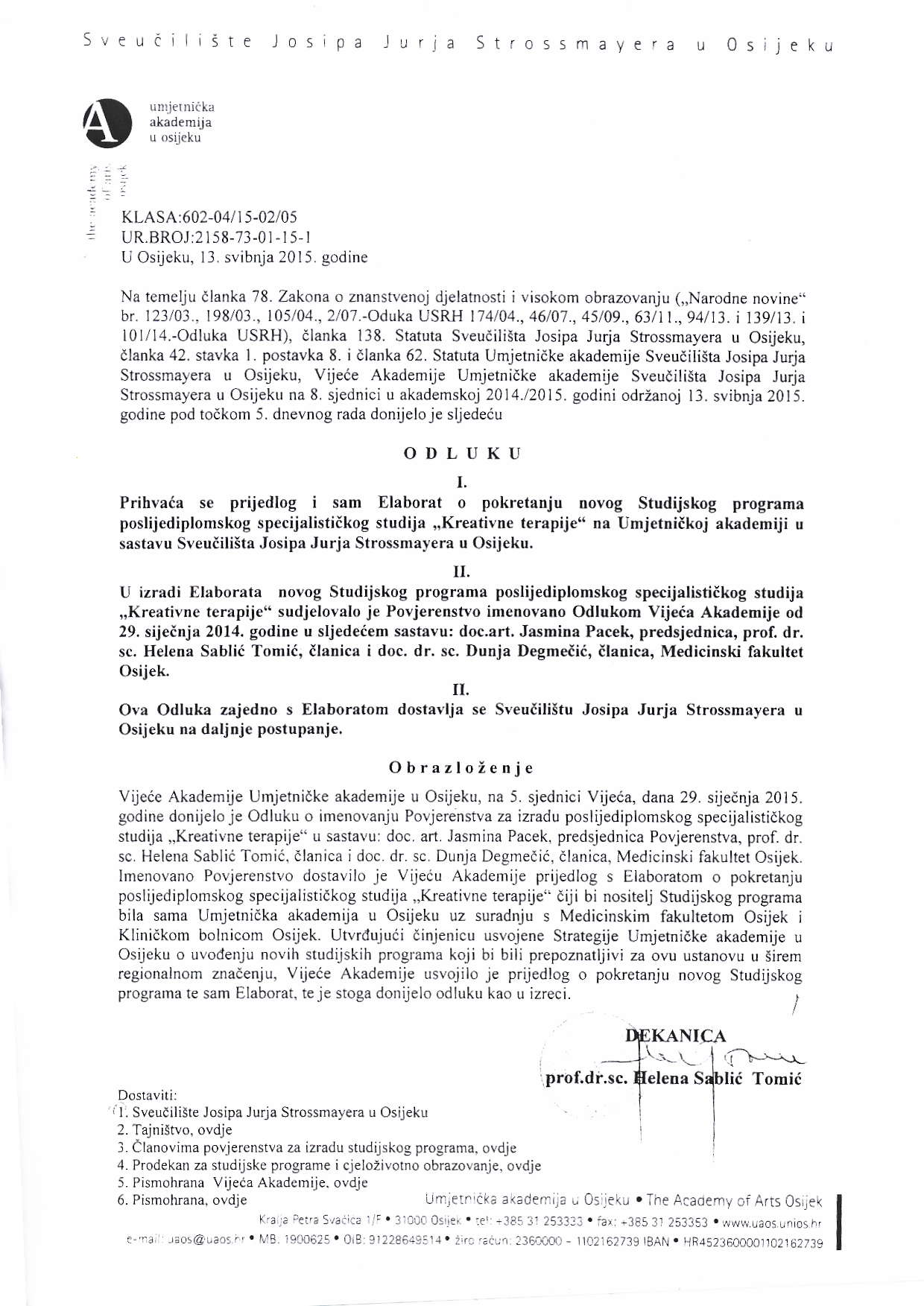 Strategija razvojaUmjetničke akademije u Osijeku2013. – 2020.Osijek, travanj, 2013.Umjetnička akademija u Osijeku u sastavu Sveučilišta Josipa Jurja Strossmayera u Osijeku ( u daljnjem tekstu: Akademija), uvidom u dosadašnje poslovanje same institucije od njenog osnivanja, prostore u kojima se izvodi nastava, studijske programe na Akademiji, strukturu zaposlenih nastavnika Akademije te stručnog, administrativnog, tehničkog i pomoćnog osoblja, potrebe u kulturi i umjetnosti, kao i u mogućnost razvoja prepoznatljivosti interdisciplinarnosti u umjetnosti, na 7. sjednici Vijeća Akademije Umjetničke akademije u Osijeku, održanoj 17. travnja 2013. godine, pod točkom 7. dnevnog reda redefinirala je sljedeća strateška područja razvoja Akademije te jednoglasno usvojila sljedeću:Strategiju razvojaUmjetničke akademije u Osijeku za razdoblje od2013. - 2020.I.	Studiji i studijski programiII.	Razvoj kulturnog i umjetničkog stvaralaštvaIII.	Suradnja sa zajednicomIV.	Međunarodna suradnjaV.	Organizacija i razvojVI.	Financije i održivostVII.	Kvaliteta i radna etikaStudiji i studijski programiUmjetnička akademija u Osijeku je interdisciplinarno ustrojena umjetničko-nastavna visokoškolska ustanova, koja realizira preddiplomske i diplomske sveučilišne studijske programe s područja glazbene, likovne i kazališne umjetnosti  te kroz suradnju tri Odsjeka (Odsjek za glazbenu umjetnost, Odsjek za likovnu umjetnost i Odsjek za kazališnu umjetnost), radi na osmišljavanju programa, privlačnih većem broju potencijalnih studenata, koji studijem žele ostvariti individualizirani obrazovni profil, svojom fleksibilnošću prilagođen novim potrebama našeg, kao i međunarodnog tržišta rada.Planirani novi interdisciplinarni programi:Preddiplomski i diplomski sveučilišni studij kazališnog oblikovanja (suradnja Odsjeka za kazališnu umjetnost i Odsjeka za likovnu umjetnost) Pokretanje takvog studija je iznimno važno za Akademiju, ali i za kazališnu umjetnost u Hrvatskoj, budući da visokog obrazovanja iz područja kazališne likovnosti u hrvatskom visokom obrazovanju nema. Slijedom navedenog, na studiju kazališnog oblikovanja predlaže se kombinacija kolegija koji se ne izvode u Hrvatskoj, a ni na studijima šire regije, u takvoj sveobuhvatnosti. Specifičnost studija kazališnog oblikovanja Akademije, u odnosu na druge, slične smjerove u regiji može se očitovati kroz sljedeće  parametre:Studij kazališnog oblikovanja bio bi jedinstven u široj regiji po planiranom nastavnom programu, a obuhvaćao bi kolegije kojima se stječu umjetničke, praktične i povijesno-teorijske kompetencije iz ukupne likovnosti kazališta: kostimografiju, scenografiju te oblikovanje i izradu lutaka, scenske rekvizite i maski.Polaznici ovog studija bi, uz neophodne teorijske okvire, imali priliku raditi praktično tijekom cijeloga studija: kroz suradnju s kolegama glumcima-lutkarima pri realizaciji završnih i diplomskih predstava, ali i kroz sudjelovanje u projektima Akademije vezanim uz izvedbenu umjetnost.Ugovori o suradnji, koje je Umjetnička akademija u Osijeku potpisala s kazališnim kućama i kulturnim ustanovama, omogućili bi studentima kazališnog oblikovanja neophodnu stručnu i umjetničku praksu uključivanjem istih u aktivnu realizaciju konkretnih predstava, muzejskih i galerijskih postava i sl.Realizacija studijskog programa preddiplomskog i diplomskog sveučilišnog studija kazališnog oblikovanja moguća je uglavnom uključivanjem stalno zaposlenih nastavnika Akademije, čije je područje umjetničkog i znanstvenog djelovanja vezano uz primijenjenu umjetnost (kostimografija, scenografija, lutkarstvo) te dramaturgiju, režiju i teatrologiju.Pokretanje sveučilišnog interdisciplinarnog programa produkcije i menadžmenta u umjetnosti i kulturi na diplomskoj razini (suradnja sva tri Odsjeka Akademije).Kako bi se odgovorilo na zahtjeve, zadane specifičnom strukturom privredne sredine, razmišlja se o pokretanju diplomskog studija koji bi obuhvaćao umjetnost u kontekstu privrednog i socijalnog razvoja, odnosno studij koji bi odgajao profesionalne menadžere i producente, promotore umjetnosti i kulture u njenom povijesnom, ali i suvremenom kontekstu. Studij bi nudio okosnicu općih teorijskih znanja, svojstvenih interdisciplinarnim studijima te omogućavao specifična znanja, potrebne vještine i uže kompetencije studenata za učinkoviti razvoj menadžera i producenata u umjetnosti i kulturi.Poslijediplomski specijalistički studij kreativne terapije (suradnja: Umjetnička akademija u Osijeku, Medicinski fakultet u Osijeku, Klinički bolnički centar Osijek).Pokretanje poslijediplomskog specijalističkog studija kreativne terapije, u suradnji navedenih triju institucija, predstavljalo bi kvalitetan novitet u hrvatskom znanstvenom i umjetničkom obrazovanju te bi nedvojbeno pridonijelo pozicioniranju Akademije kao mjesta njegovanja specifičnih studijskih programa za kojima postoji realna potreba, kako na tržištu rada, tako i u ostvarivanju vrlo važne funkcije u nadogradnji socijalne i zdravstvene skrbi za osobe s vrlo širokim, ali istovremeno i specifičnim potrebama - angažiranjem stručnog i educiranog kadra koji bi posjedovao izlazne kompetencije za izvođenje ovakvog studija. U svrhu kvalitetne pripreme strukture studijskog programa poslijediplomskog specijalističkog studija kreativne terapije već su ostvareni početni kontakti s Akademie für Gesundheitsberufe iz Ulma (Njemačka), koja u sklopu svojih nastavnih programa već uspješno provodi studij kreativnih i art terapija.Umjetnički interdisciplinarni doktorski studij (suradnja sva tri Odsjeka Akademije) Pokretanjem ovakvoga studija zaokružio bi se obrazovni proces diplomiranih studenata na Akademiji od preddiplomskog preko diplomskog do poslijediplomskog studija, a ujedno bi se otvorila mogućnost završenim studentima iz drugih sredina u želji za dodatnim obrazovanjem odabira Umjetničke akademije u Osijeku kao mjesta dodatnoga usavršavanja i relevantne reference svoje profesionalne biografije. Pri tome bi umjetnički poslijediplomski studij, dakako, predstavljao krunsku nadogradnju obrazovnog formiranja polaznika u vrsne umjetnike, čija kvalifikacija ne bi bila isključivo formalna, nego kvalitativna u smislu produbljivanja i širenja znanja i vještina.Cjeloživotno učenje (suradnja sva tri Odsjeka Akademije)U želji za otvaranjem prema široj društvenoj zajednici i u skladu sa zahtjevima suvremenog obrazovanja, tržišta rada i kapitala, osim programa formalnog obrazovanja, Umjetnička akademija u Osijeku planira pokrenuti programe neformalnog obrazovanja u okviru koncepta cjeloživotnog učenja. Odsjek za kazališnu umjetnostPlan je postojeće studijske programe nastaviti primarno razvijati u pravcu brendiranja Akademije kao prepoznatljivog mjesta njegovanja lutkarske umjetnosti i to lutkarstva kao scenske umjetnosti, koja nije isključivo ograničena na dječju populaciju, nego je po svojim umjetničkim potencijalima vrijedna prihvaćanja i popularizacije i od strane tzv. zrele ili odrasle publike.U kontekstu razvijanja posebnosti Akademije svakako treba istaknuti i da Odsjek za kazališnu umjetnost, produciranjem mladoga glumačkoga i lutkarskoga kadra, značajno definira Umjetničku akademiju u Osijeku kao rasadište kompetentnih i talentiranih glumaca i lutkara, koji se po završetku studija disperziraju po tržištu i potom uspješno profesionalno angažiraju te zapaženo pridonose kvaliteti i svježini hrvatskoga glumišta, kao i kazališnoj, lutkarskoj i filmskoj produkciji.Odsjek za kazališnu umjetnost ne staje na kvalitativnom dorađivanju postojećih programa, nego mu je u planu utemeljiti i razvijati još nekoliko studijskih programa te programa  obrazovanja:Diplomski sveučilišni studij kazališne i lutkarske režije Pokretanjem studija bi se nastavilo profiliranje Akademije lutkarskim programima obrazovanja u odnosu na ostale glumačke akademije u Hrvatskoj i u ovom dijelu Europe, a također bi se povećao broj kazališnih redatelja, s obzirom da je zamijećen manjak ovoga kadra na kazališnoj sceni. Postigla bi se i cjelovitost u mogućnostima obrazovanja polaznika za mnogobrojne kompetencije koje su tražene u realizaciji lutkarske umjetnosti.Diplomski sveučilišni studij dramskoga pisanja i teatrologijePokretanjem studija bi se odgovorilo na tržišne i kadrovske potrebe na hrvatskoj i regionalnoj kazališnoj, odnosno filmskoj sceni, a čiji nedostatak trenutačno pridonosi krizi hrvatske kazališne i filmske produkcije te kulturne industrije, općenito. Problem je u nedostatku autora, inicijalnih kreativaca i njihovih dramskih ili scenarističkih tekstova, kojima bi pružili predloške za poticanje i pokretanje kazališnog i filmskog stvaralaštva (pa se danas iz tog razloga mahom poseže za književno-proznim uspješnicama) te u nedostatku kompetentnih teatrologa. Obrazovanjem dramskih autora stvorio bi se kadar koji razumije specifičnosti i zakonitosti umjetničkoga izražavanja u tekstu namijenjenom kazalištu i filmu, a svladao bi zanatski aspekt dramskoga i scenarističkoga teksta te osvijestio kreativne potencijale i pripovjednu artikulaciju specifičnog pisma kao preduvjeta kvalitetnih kazališnih i filmskih ostvarenja. Osim što bi bili osposobljeni za dramaturgiju te za pisanje za različite medije, polaznici ovoga studija bili bi upućeni u povijest dramskih žanrova i kanonska djela dramskoga pisma kao temelja za razvoj vlastitoga, autorskoga pisma. U odnosu na postojeće studije dramaturgije, ovakav studij dramskoga pisma bio bi prvi, time i jedinstven u Europi, što bi zainteresiranim polaznicima povećalo izvrsnost Akademije u umjetničkim područjima.Teatrolozi bi praktično potpomogli i upotpunjavali dinamiku kazališnoga, filmskoga i lutkarskoga zbivanja u smislu pismene i strukovno upućene pa time i konstruktivne kritike, osmišljavanjem repertoara i strategija kazališnih kuća te strukovnim korigiranjima naših kazališta i kazališnih manifestacija u vidu dramaturga, urednika, selektora itd. Pri tome ne treba zaboraviti da bi, na temelju dijakronijskoga i sinkronijskoga znanja, bili educirani detektirati ili inicirati trendove te tako priključivati ili razlikovati suvremenu hrvatsku teatrološku kulturu kao jedan od izraza nacionalnoga identiteta. Teorijski bi pak bili profilirani za znanstveno-istraživački rad te za afirmaciju i očuvanje nacionalne kazališne baštine. Također, treba naglasiti da je teatrologija važan i redovan pratitelj kazališne prakse te da teatrolozi kroz teorijsku i znanstveno-istraživačku artikulaciju afirmiraju ostvarenja kazališne prakse u trajnije vrijednosti, tako da je potreba za ovakvim kadrom, koji bi višestruko „asistirao“ kazališnoj praksi, i te kako potrebna.  Ljetna škole glume i performing arta Pokretanje programa koji nije prisutan u obrazovnom programu Republike Hrvatske. Ljetna škola glume i performing arta bila bi realizirana u suradnji s Teresom Brayshaw s Leeds Metropolitan Universitya u Velikoj Britaniji. Odsjek za glazbenu umjetnostOdsjek za glazbenu umjetnost Umjetničke akademije u Osijeku izvodit će postojeće studijske programe Glazbena pedagogija, Klavir i Pjevanje te planski pokrenuti nove studijske programe. Svojevrsna posebnost Odsjeka za glazbenu umjetnost je poseban pristup programima studija te obilje specifičnih predmeta i projekata.Stoga Odsjek želi iskoristiti ovu komparativnu prednost, dodatno raditi na usavršavanju i osuvremenjivanju studijskoga programa, a isto tako i nove, buduće studijske programe dovesti na razinu izvrsnosti. Odsjek za glazbenu umjetnost planira postojeću koncepciju preddiplomskih i diplomskih sveučilišnih studija Glazbena pedagogija, Klavir i Pjevanje, koji se izvode u obliku 4 godine preddiplomskog + 1 godina diplomskog studija, u dogledno vrijeme zamijeniti koncepcijom integriranih preddiplomskih i diplomskih sveučilišnih studijskih programa u jedinstvenom trajanju od 5 godina. Odsjek za glazbenu umjetnost ima namjeru osnovati sljedeće nove studijske programe:- Integrirani sveučilišni studij tamburaško umijećeStudij je namijenjen budućim nastavnicima tambura u osnovnim i srednjim glazbenim i općeobrazovnim školama i kulturno-umjetničkim društvima.- Integrirani sveučilišni instrumentalni studiji (gudački i duhački  instrumenti, gitara, udaraljke)Studij je namijenjen  instrumentalistima, koji će biti obrazovani za samostalni umjetnički rad, za rad u komornim ansamblima i orkestrima. Uz pretpostavku položenih izbornih pedagoških predmeta, diplomirani će studenti biti obrazovani i za rad u osnovnim i srednjim glazbenim školama kao nastavnici instrumenata.- Integrirani sveučilišni studij plesne pedagogije - Integrirani sveučilišni studij zborske glazbeOdsjek također stremi i pokretanju poslijediplomskih doktorskih studija glazbene pedagogije te poslijediplomskih specijalističkih studija za skladatelje kao logičnog i potrebnog nastavka usavršavanja ponajboljih studenata te pridonošenja daljnjem razvoju Akademije kao prostora izgradnje izvrsnosti.U planu su i pokretanje ljetnih škola raznih umjetničkih smjerova, seminara, manifestacija, iniciranje gostovanja u cilju afirmacije postojećih studenata i nastavnika te ugošćavanja kvalitetnih gostiju-predavača, a na koncu i obogaćivanje kulturne ponude zajednice. U tom pogledu već postoje vrijedni projekti, kao što su Glazbos i Intervox. Kao posebnu planiranu moguću dislokaciju budućih seminara navodimo međunarodnu Ljetnu glazbenu školu Umjetničke akademije u Osijeku na otoku Rabu te u gradu Ludbregu /suradnja sa svim Odsjecima Akademije/ u prostoru Dvorca Batthyany. Obije suradnje bile bi potpisane sporazumima Umjetničke akademije i gradova Raba i Ludbrega. Odsjek za likovnu umjetnostStudij likovne kulture pruža stjecanje temeljnih znanja iz područja povijesti i teorije likovnih umjetnosti, ali i prakse. Osim glavnih likovnih medija, kao što su slikarstvo, kiparstvo, multimedije i grafika, studentima je omogućeno osposobljavanje i rad u području grafičkog dizajna, računalne grafike, ilustracije, stripa, fotografije, filma i videa, izrade lutaka, keramike i drugih likovnih tehnika i medija.Studij se izvodi na dvije razine: preddiplomskoj i diplomskoj. Cilj nam je kvalitetu postojećih studija kontinuirano osuvremenjivati i prilagođavati potrebama na tržištu rada i interesima budućih i sadašnjih studenata. Navedeno se planira ostvariti povećanjem i usavršavanjem nastavnog kadra i proširivanjem ponude izbornih predmeta. U planu je i osnivanje radionice za tehniku sitotiska, koja će posebno poboljšati kvalitetu nastave studentima nastave grafike, dizajna, ilustracije i stripa.Programi preddiplomskog i diplomskog studija Likovna kultura na Umjetničkoj akademiji u Osijeku ne razlikuju se bitno u segmentu obveznih stručnih kolegija od programa srodnih institucija u zemlji pa i inozemstvu. Međutim, u odnosu na njih, bitne razlike postoje u dijelu izborne nastave, raznih oblika umjetničkih praksi te specifičnih oblika terenske nastave, zastupljenih u velikom broju (dosada 48 umjetničkih praksi raznih oblika, 21 izborna i 36 terenskih nastava).Specifičnosti koje su prisutne u izbornim predmetima osnova su za razvoj novih programa, koji bi trebali odgovoriti na pojedine, prepoznatljive zahtjeve sredine i vremena u ekonomskoj, socijalnoj i umjetničkoj sferi.U daljnjem razdoblju Odsjek za likovnu umjetnost planira pokrenuti i razvijati slijedeće studijske programe:Na temelju postojećih izbornih kolegija, prvenstveno Ilustracija, Strip, Fotografija, Računalna grafika, Web dizajn i Grafički dizajn, razvija se diplomski studij ilustracije, koji ne postoji u široj regiji. Odsjek za likovnu umjetnost ocjenjuje pokretanje takvog studija iznimno važnim za Akademiju, ali i za cjelokupnu primijenjenu umjetnost u Hrvatskoj, budući da visokog obrazovanja iz područja ilustracije i stripa u hrvatskom visokom obrazovanju nema. Slijedom navedenog, na studiju ilustracije predlaže se kombinacija kolegija kojih nema u Hrvatskoj, a ni u šire regije, u takvoj sveobuhvatnosti. Posebnost diplomskog studija ilustracije Akademije u odnosu na druge, slične smjerove u regiji može se očitovati kroz činjenicu da ovaj studij nudi znanja raznovrsnih aspekata ilustracije i grafičkog pripovijedanja kroz kolegije klasične ilustracije, 3D ilustracije, strip ilustracije, digitalne ilustracije, storyboard pripovijedanja, ilustracije u digitalnim medijima, povijesti stripa i ilustracije itd.Na temelju izbornih kolegija Multimedija, Koncept i umjetnička praksa, Fotografija te Filmsko i video snimanje, napravljena je osnova za pokretanje diplomskog studija multimedijske umjetnosti i dizajna, čime bi bilo odgovoreno na tržišne i kadrovske zahtjeve na nacionalnoj razini. Na taj bi se način trebao riješiti nedostatak stručnog kadra, posebice u vizualnom oblikovanju raznorodnih specifičnih suvremenih medija.Na temelju niza izbornih predmeta, vezanih za obvezne stručne kolegije iz područja slikarstva, grafike, kiparstva i multimedije te dosadašnjih pokazanih umjetničkih uspjeha naših studenata, potvrđenih brojnim nagradama na relevantnim izložbama u zemlji i inozemstvu, akademija priprema ponudu čistih integralnih umjetničkih studija (Slikarstvo, Kiparstvo, Grafika i Intermedije), čiju bi kvalitetu osigurao izrazito snažan umjetnički kadar koji radi na Odsjeku za likovnu umjetnost Akademije. Cilj 1.Umjetnička akademija u Osijeku (dalje u tekstu: Akademija) nastavit će izvoditi postojeće studije, ali će pokretati nove, u skladu s potrebama tržišta rada. Također će se i razvijati suradnje sa stranim sveučilištima. Studijski programi kontinuirano će se poboljšavati, osuvremenjivati i prilagođavati u skladu s potrebama tržišta rada, iskazanim interesima potencijalnih ciljnih skupina studenata i praćenjem kurikuluma na srodnim institucijama u zemlji i inozemstvu.Zadatak:- pokretanje studija:		- preddiplomski i diplomski studij kazališno oblikovanje; - preddiplomski i diplomski sveučilišni studij menadžmenta u područjima   vizualne umjetnosti i kulture;- preddiplomski i diplomski sveučilišni umjetnički studiji slikarstva, kiparstva, intermedije i grafike;		- diplomski sveučilišni studij kazališne i lutkarske režije;		- diplomski sveučilišni studij dramskog pisanja i teatrologije;- diplomski sveučilišni studij ilustracije; 			- diplomski sveučilišni studij multimedijske umjetnosti i dizajna;                                 - diplomski sveučilišni interdisciplinarni program produkcije i menadžmenta u umjetnosti i kulturi; 		- poslijediplomski specijalistički studij kreativnih  terapija; 		- poslijediplomski specijalistički studij za skladatelje;- poslijediplomski sveučilišni studij iz umjetničkog područja izvedbenih,  likovnih i glazbenih umjetnosti.  - integriranje preddiplomskih i diplomskih studija na Odsjeku za glazbenu umjetnost;	  - pokretanje umjetničkih ljetnih škola (preformingart, gluma, razni umjetnički smjerovi).Cilj 2.Kvaliteta nastave redovito će se evaluirati i poboljšavati.Zadatak:- kontinuirano će se uvoditi suvremene nastavne metode, uzimajući u obzir spoznaje i iskustva edukacijskih znanosti (poticanje aktivnog učenja i kritičkog mišljenja, uvođenje suvremene nastavne tehnologije i e-učenja i sl.), uz stalno praćenje i nadgledanje toga procesa.Cilj 3.Poticat će se sudjelovanje nastavnika u programima osposobljavanja i usavršavanja nastavnika za rad u nastavi.Zadatak:- analizirat će se interesi i potrebe nastavnika za sudjelovanje u programima osposobljavanja i usavršavanja za rad u nastavi i upućivati te podržavati nastavnike u permanentnom usavršavanju.Cilj 4.Njegovat će se suradnja i povezanost s institucijama srednjeg obrazovanja u cilju prikladne pripreme maturanata za odabir i upis na studij. Razvijat će se i povezanost s prvostupnicima i diplomiranim stručnjacima, koji su završili studije na Akademiji zbog nastavka suradnje, potpore i praćenja zapošljavanja. Akademija će se profilirati kao matična institucija koja će ih pratiti tijekom profesionalne karijere i nuditi mogućnosti cjeloživotnog učenja.Zadatak:- Akademija želi razviti trajnu vezu sa svojim bivšim studentima kroz aktivne Alumni programe, kroz koje će biti u intenzivnom dodiru s tržišnim sektorom, potrebama nastavnika i umjetnika;- u cilju boljeg informiranja o studijima organizirat će se redoviti godišnji susreti s maturantima (informativna predavanja za maturante u srednjim školama, na Sveučulišnom kampusu i sl.);- redovito će se ispitivati interes maturanata za studije na Akademiji (prema podatcima dostupnima putem portala za državnu maturu, ali i na temelju vlastitih ispitivanja);- pratit će se i razvijati model upisne politike i upisnih kvota;- pokrenut će se programi cjeloživotnog učenja. Razvoj kulturnog i umjetničkog stvaralaštva Akademija je upisana u kulturni život grada i regije kao aktivan i značajan subjekt i inicijator. Deklarativna politika Akademije je „iskoračivanje izvan zidova Sveučilišnog kampusa“ te približavanje djelatnosti, kao i produkcijsko-umjetničkih rezultata građanima kroz predstave, izložbe, koncerte, manifestacije, projekte, uključujući i aktivno sudjelovanje u tradicionalnim gradskim manifestacijama kao što su: Osječko ljeto mladih, Dan Grada, Osječko ljeto kulture te predstave Hrvatskog narodnog kazališta i Dječjeg kazališta. Jedan od važnijih ciljeva Akademije je sudjelovanje na festivalima, natjecanjima, smotrama i manifestacijama, ne samo od nacionalnog, već i regionalnog te međunarodnog značaja. U tom smislu su već ostvareni značajni nastupi na Varaždinskim baroknim večerima, EPK Pečuh, Festivalu slavenske muzike Moskva, Memorijalu Darko Lukić itd. Iniciranjem i organizacijom koncertnog ciklusa ''Osječka muzejska glazbena srijeda'' grad Osijek ponovno, nakon gotovo 20 godina dobiva kontinuiranu glazbenu sezonu s nastupima vrsnih glazbenih umjetnika i ansambala, a krajnji cilj je dovođenje  i većih glazbenih sastava. Mogućnost nastupa studenata bitna je pretpostavka za dodatno educiranje i stimuliranje mladih u izgradnji vlastite kreativne stvaralačke osobnostii svojevrsna nadogradnja u obrazovanju.U gradu Osijeku Akademija, uključujući sva tri Odsjeka, dinamizira ritam i bogati ponudu kulturnoga života grada svojim ostvarenjima. U okvirima regije, od Požege do Vukovara, gostovanja ili koprodukcije s lokalnim kulturnim subjektima umjetnički oživljavaju manje sredine diljem Slavonije.Na temelju rastućeg broja upućenih poziva za suradnju, može se zaključiti da organizatori kulturnog života u gradu Osijeku i u ostalim mjestima u regiji sve više prepoznaju Akademiju kao kreativan i kooperativan izvor na koji se mogu osloniti za kulturno obogaćivanje i programsku realizaciju svojih projekata. Realizacijom takvih kulturnih suradnji, dakako, postiže se i niz kolateralnih, pozitivnih učinaka – od podizanja kulturnih standarda i afirmiranja umjetničke prakse do promidžbe gospodarskih subjekata koji su u projekte uključeni kroz sponzorstvo. U slučajevima kada su projekti međunarodnoga karaktera, predstavljanje inozemnim sudionicima u najboljem svjetlu nemjerljiva je promocija hrvatske kulture i turističke atraktivnosti. No, ne treba pri tom zaboraviti da je primarna djelatnost Akademije obrazovanje i formiranje nastavničkog ali i umjetničkog kadra kroz kazališne, lutkarske, plesne, glazbene, likovne, filmske i interaktivne medije te multimedijalnost općenito, tako da svi prateći angažmani predstavljaju dragocjenu praksu za studente.  U kontekstu navedenoga, daljnja je ambicija Akademije razviti neovisnu scenu mladih u atraktivnome prostoru Barutane kao objekta koji je već godinama periodično aktivan prostor kulturnih zbivanja uslijed nesustavno provođene namjere da se Barutana profilira u dinamično mjesto snažne i inovativne kulturne proizvodnje. Pri tom treba napomenuti da Akademija, smještanjem realizacija svojih projekata po raznim gradskim lokacijama sustavno afirmira i već postojeće kulturne objekte, npr., u Tvrđi (Arheološki muzej, Kazamat), ali i oživljava prostore koji dotad nisu bili doživljavani (Manjež) kao potencijalno i estetski vrijedno mjesto kulturnoga događaja.Što se tiče scene za mladu publiku, Akademija se fokusira na taj projekt, uslijed prepoznavanja potrebe za takvim sadržajem u kulturnom prostoru grada Osijeka. U Osijeku u Gornjem gradu djeluje Hrvatsko narodno kazalište, a u Donjem gradu djeluje Dječje kazalište, dok ono što nedostaje u kazališnoj ponudi grada scena je za mladu publiku. Vjerujemo da u gradu Osijeku postoji prostor u kojem bi se moglo, u dogovoru s Republikom Hrvatskom, Gradom Osijekom i Sveučilištem, odnosno Akademijom,  osigurati, osmisliti i realizirati izvedbeni prostor u kojem bi mogla kontinuirano djelovati scena, koja će okupljati mladu publiku srednjoškolske i studentske dobi.Kazalište za ciljanu (mladu) publiku, zahtijeva i pomno promišljen repertoar, koji bi u sebi imao utkanu kulturološku, društveno angažiranu, odgojnu te interaktivnu  komponentu.Prateći suvremene hrvatske i europske trendove u osmišljavanju repertoara, takvo kazalište bi se tematski oslanjalo na umjetničko domišljanje problema s kojima se mladi susreću u suvremenom životu. Vođeni idejom da kazalište uvijek zrcali bit vremena u kojem nastaje i živi, repertoar bi se bazirao na suvremenoj hrvatskoj i svjetskoj dramaturgiji.U kontekstu predstavljanja ovoga projekta ključno je reći da bi scena za mladu publiku bila nadopuna kazalištima koje postoje u Osijeku te bi, u suradnji s tim institucijama, ostvarila one projekte koje niti jedno od tih kazališta nema u svojoj programskoj okosnici. Važno je reći da bi se iniciranjem i ustrojavanjem ovoga projekta otvorila mogućnost za raznovrsne nadogradnje, odnosno za povezivanje projektima Ministarstva kulture,  Ministarstva znanosti, obrazovanja i sporta te Ministarstva socijalne politike i mladih. Predstave bi tematizirale probleme mladih: nasilje u školama, odnos učenika i profesora, spolnost i seksualni odgoj,  probleme ovisnosti i druge. Nakon izvedbi, održavale bi se tribine koje bi poticale mlade na promišljanje i razgovore o suvremenom životu.Cilj 1.Akademija svojim umjetničkim stvaralaštvom i intelektualnim uslugama bit će značajan čimbenik u stvaranju kulturne prepoznatljivosti grada Osijeka i regije kao i poticanju razvoja kulturnog turizma i kulturne industrije.Zadatak:- nastaviti razvijati nezavisnu (izvaninstitucionalnu) kulturu kroz pokretanje scene za mlade i podupiranje alternativnih umjetničkih izričaja.Cilj 2. Razvijanje umjetničkog stvaralaštva kroz različite projekte s domaćim i stranim institucijama, bilo znanstvenim ili umjetničkim, čime bi se dala prepoznatljivost grada Osijeka i same regije.Zadatak:- razvijanje umjetničkog stvaralaštva kroz različite projekte s domaćim i stranim institucijama;- sudjelovanje u projektima prezentacije kulturnog nasljeđa u europskom kontekstu;- poticanje kreativnog razvoja kulture grada kroz aktivno sudjelovanje studenata i djelatnika Akademije u domaćim i europskim projektima kulturne suradnje. Suradnja sa zajednicomCilj 1.Realizacija umjetničkih i umjetničko-znanstvenih projekata u suradnji s postojećim partnerima te uspostavljanje novih partnerskih odnosa s kulturnim i gospodarskim ustanovama u regiji i šire.Zadatak:- Umjetnička akademija u Osijeku treba osigurati nužnu stručnu i administrativnu potporu za planiranje i realizaciju projekata s postojećim partnerima, kao i za kvalitetno uspostavljanje novih partnerskih odnosa s kulturnim ustanovama i gospodarskim subjektima;- nastavnici Akademije, kao nositelji umjetničkih i znanstvenih projekata, moraju biti upućeni u temeljne mehanizme funkcioniranja projekata koji se ostvaruju kroz partnerske odnose, sponzorstva i sl.Cilj 2.Pokretanje programa cjeloživotnog učenja.Zadatak:- nastavnici Odsjeka za glazbenu, Odsjeka za likovnu te Odsjeka za kazališnu umjetnost oblikovat će i usustaviti, na osnovi provedenih analiza, programe cjeloživotnog učenja u okviru vlastitog umjetničkog i znanstvenog područja, a koji trebaju biti u skladu s potrebama a) priprema za upis na umjetničke studije, b) nadogradnje već stečenih znanja i vještina završenih studenata ili c) umjetničkog i znanstvenog obrazovanja šire populacije.Cilj 3.Prisutnost svih umjetničkih i znanstvenih djelatnosti Akademije u medijskom prostoru kroz realizaciju umjetničkih, znanstvenih i istraživačkih aktivnosti.Zadatak:- potrebno je dodatno povećati vidljivost Akademije prezentiranjem umjetničkog, znanstvenog i istraživačkog rada njenih nastavnika i studenata u medijima, čime bi se povećala svijest najšire publike o područjima umjetničkog i obrazovnog djelovanja Akademije;- Akademija će poticati sudjelovanje kako nastavnog osoblja, tako i studenata u umjetničkim, istraživačkim i znanstvenim projektima, kao i prezentaciju rezultata takovog rada u javnosti;- sustavno će se organizirati umjetnička i kulturna događanja, tribine i znanstveni skupovi kao poligon javnosti dostupnog i transparentnog umjetničkog i znanstvenog istraživanja.IV.	Međunarodna suradnjaMeđunarodna komunikacija i suradnja realizira se participiranjem inozemnih nastavnika u nastavi Akademije i obrnuto: organiziranjem ili sudjelovanjem Akademije na međunarodnim znanstvenim skupovima te organiziranjem ili sudjelovanjem Akademije na međunarodnim festivalima, manifestacijama i kulturnim projektima:Panonski put umjetnosti, veliki međunarodni projekt koji predstoji Odsjeku za likovnu umjetnost Umjetničke akademije kao nositelju, u suradnji s novosadskom akademijom, uz pomoć sredstava EU (IPA prekogranična suradnja), a koji bi uključio sva tri Odsjeka Umjetničke akademije u Osijeku.Međunarodni festivala kazališnih akademija Dioniz u Osijeku i Đakovu u organizaciji Akademije i suorganizaciji grada Đakova kao najvećeg manifestacijskog projekta Akademije. S već respektabilnom tradicijom od šest godina održavanja, dimenzije festivala Dioniz iz godine u godinu rastu te se Akademija i na taj način sve snažnijim odjekom predstavlja javnosti i inozemstvu, postaje sve snažnija činjenica hrvatskog nacionalnog kulturnog života i sve plodonosnije kapitalizira učinke festivala kao što je Dioniz. Osim što primarnu korist ostvaruju studenti kroz edukaciju, usavršavanje i interakciju, korist ostvaruje i Umjetnička akademija razvijanjem i intenziviranjem međunarodnih veza, a također i regija, s obzirom da su Osijek i Đakovo domaćini nerijetko i za preko 200 gostiju iz inozemstva. Konkretnije rečeno, upravo je na posljednjem Dionizu Umjetnička akademija u Osijeku potpisala sporazum o suradnji s pet akademija, sudionica ovoga međunarodnog festivala, a nedavno je i Akademija dramskih umjetnosti u Tuzli uputila osječkoj Umjetničkoj akademiji protokol o suradnji. Navedena potpisivanja, osim što omogućuje bližu suradnju i sinergijsko korištenje kapaciteta akademija potpisnica, također omogućuje i uvjerljivu prednost u apliciranju za sredstva iz europskih fondova, namijenjenih za kulturu i razvoj akademske zajednice. Ukratko, Dioniz je ključna platforma za širenje i nadograđivanje mnogobrojnih ideja i projektnih realizacija, koje razvojne perspektive festivala omogućuju.Međunarodna lutkarska revija Lutkokaz počela je 2010. godine kao revija studentskih ispitnih predstava studenata glume i lutkarstva Umjetničke akademije u Osijeku, a sada prerasta u međunarodni susret akademija i mladoga lutkarskog kazališta. Zbog posebnog značenja koje lutkarstvo ima za Akademiju, zamišljeno je da se održava vezano uz Dan Akademije 18. listopada. Za sve zainteresirane za studij lutkarstva prilika je to da vide što se na Akademiji radi, za ravnatelje lutkarskih i dječjih kazališta (pa i šire) da vide koga bi od mladih glumaca mogli angažirati ili koju predstavu eventualno otkupiti, a za široku publiku da se upoznaju sa širokim, za njih potpuno novim mogućnostima lutkarstva. Za naše studente Lutkokaz predstavlja značajnu mogućnost razmjene iskustava te stjecanja novih znanja i vještina od gostujućih nastavnika. Uz ispitne predstave naših studenata i gostujućih predstava, Lutkokaz je u planu obogatiti lutkarskim radionicama, razgovorima i drugim aktivnostima.Međunarodni festival vokalne glazbe InterVox kulturna je manifestacija koja predstavlja bogatstvo i raznovrsnost vokalne umjetnosti, talenta i kreativnosti umjetnika svih generacija u sklopu koje će se održavati Međunarodno pjevačko natjecanje Lav Mirski.Uz navedeno pjevačko natjecanje, dugoročno postoji potreba uvođenja dva međunarodna glazbena natjecanja koja bi uvelike doprinijela kulturnom značaju regije. Riječ je o pijanističkom natjecanju Dora Pejačević te violinističkom Franjo Krežma.Međunarodna studentska kiparska radionica Jarčevac na kojoj sudjeluju studenti i nastavnici umjetničke grane kiparstva.Akademija će se zajedno sa Akademijom dramskih umjetnosti Zagreb i s umjetničkim akademijama iz Velike Britanije uključiti u tzv. europski projekt četiriju akademija, kojemu je nositelj akademija iz rumunjskog Sibiua, gdje će se osječki studenti glume i lutkarstva predstaviti sa svojom kazališnom produkcijom. Pored toga, Umjetnička akademija u Osijeku je pokrenula inicijativu organiziranja nagradnog bienala za studente umjetnosti iz cijele Europe za koji bi bila osigurana i novčana nagrada, što bi svakako pridonijelo popularizaciji i vidljivosti Akademije u širem kontekstu, a prestižnost nagrade učinilo bi Akademiju relevantnom institucijom, čija bi se poticajnost proširila među mladima diljem Europe. U kontekstu ove teme treba navesti da je strategija Akademije uspostaviti komunikaciju i s ostalim europskim sredinama pa je tako primarno u cilju otpočeti i intenzivirati komunikaciju i suradnju s mađarskim umjetničkim, kazališnim i ponajviše lutkarskim akademijama, premda će dio aktivnosti biti usmjeren prema iniciranju i uspostavljanju kontakta s talijanskim akademijama, koje su programski srodne Umjetničkoj akademiji u Osijeku, kao i prema srodnim akademijama s germanskog govornog područja. Odsjek za likovnu umjetnost angažirano radi na jačanju međunarodnih kontakata te je dogovoreno skoro potpisivanje ugovora o suradnji s Lycée Auguste Renoir u Parizu.Mobilnost Akademije jedna je od važnih smjernica u narednom strateškom programu, a odnosi se na razmjenu umjetničko-znanstvenih programa te na zajedničke umjetničke projekte s Akademiji sličnim institucijama u regiji i Europi, kao što su Umjetnička akademija u Novom Sadu, Umjetnička akademija Banska Bystrica, Fakultet za glazbu i vizualne umjetnosti u Pečuhu, Muzička akademija u Sarajevu te Fakultet Goldsmith's, University of London.Cilj 1.Izradit će se plan razvoja međunarodne suradnjeZadatak: - Odsjeci Akademije će predložiti potencijalne partnere za suradnju i istražiti mogućnosti za realizacijuCilj 2.Povećanje i poticanje odlazne i dolazne mobilnosti Zadatak:- dodatna motivacija studenata, kao i nastavnog i nenastavnog osoblja za provođenje međunarodne mobilnosti u svrhu usavršavanja i nadogradnje znanja i pedagoških iskustava;- pojačavanje jezične kompetencije dijela nastavnog osoblja;- poticanje dolazne mobilnosti studenata iz drugih država aktiviranjem programa ili modula na stranom jeziku;- pojačati promociju ERASMUS programa te koristiti sve prednosti navedenog programa.Cilj 3.Uspostavit će se umrežavanje s različitim institucijama izvan Akademije u cilju    jačanja aktivnosti međunarodne suradnjeZadatak:- pojačati suradnju sa svim postojećim institucijama koje su ključne za prikladnu organizaciju međunarodne suradnje i uklanjanje administrativno-pravnih prepreka (pri Sveučilištu, lokalnoj upravi i samoupravi, resornim tijelima državne uprave, resornim ministarstvima) aktivnosti međunarodne suradnje;- organizacija znanstvenih i umjetničkih skupova i festivala s domaćim i inozemnim sudionicima s ciljem umrežavanja sličnih ustanova i prezentacije rada lokalnoj zajednici i široj populaciji; - usavršavanje nastavnog i nenastavnog osoblja na inozemnim ustanovama s ciljem proširivanja znanja i vještina;- proširivanje suradnje sa zemljama koje nisu članice EU, poput Ruske federacije, Norveške i Turske.Organizacija i razvojVodit će se briga o racionalnom zapošljavanju kadrova (posebice suradnika u suradničkom zvanju asistenata), koji će se odlikovati isključivo kriterijem izvrsnosti, visokim profesionalnim umijećem, odgovornošću i marljivošću te time doprinositi kolektivnom razvoju i dodatnom ugledu Umjetničke akademije u zajednici.Uzimajući u obzir razvoj Akademije u okviru novih studijskih programa i osmišljavanje realizacije provođenja novih i postojećih studijskih programa, neupitna je, s takvim razvojem, potreba za tehničkom i administrativnom podrškom od strane zaposlenika u svim službama Tajništva Akademije, kao i samih zaposlenika na osobnom planu.Nadalje, a kako bi se postigla maksimalna učinkovitost i racionalizacija u postupanju stručnog, administrativnog, pomoćnog i tehničkog osoblja, potrebno je permanentno usavršavanje i specijalizacija zaposlenika u onim poljima u kojima će obavljati preuzete radne zadatke. Kako bi se navedeno moglo postići, planira se kroz samu kvalitetu implementacije provođenja osnovne djelatnosti Akademije, zaposlenike slati na razne stručne radionice, seminare, stručne skupove. Praćenje prohodnosti vertikalne i horizontalne preglednosti rada i protoka informacija u svakodnevnom poslovanju postiglo bi se jasnim razlučivanjem nadležnosti poslovanja pojedine ustrojbene jedinice i svakog zaposlenika ponaosob. Kada je riječ o temi razvoja uopće, prijeko je potrebno ostvariti zadovoljavajući sadržaj multimedijalne dvorane. Time bi se riješio i problem dijela nastave, što bi doprinijelo samoj kvaliteti studija i studijskih programa na Umjetničkoj akademiji u Osijeku. Osim toga, takva dvorana bi upotpunila kulturnu i umjetničku sliku grada Osijeka, što bi imalo izniman značaj na lokanoj, kao i regionalnoj/međunarodnoj razini. Predviđeni prostor je zgrada Manjež, koja  bi, nakon obnove i prenamjene, bila potencijalno primjereno rješenje te bi zadovoljila navedene potrebe Akademije.Takvom jednokratnom investicijom riješile bi se višestruke potrebe Akademije i ostvarilo ključno polazište za konstruktivan nastavak teme o razvoju. Realizirana multimedijalna dvorana napokon bi zadovoljila potrebe onog dijela nastave, koji se trenutačno realizira u neadekvatnim i improviziranim prostorima s nužno polovičnim i neprimjerenim rezultatima, s obzirom na uvjete. Riječ je o uvjetima koji nipošto ne mogu figurirati kao zadovoljavajuće rješenje u odnosu na prijeku potrebu za osnovnim prostorom u kojem bi se omogućavala kompletna umjetnička realizacija, tj. multimedijalna dvorana. Spomenutim traženim rješenjem višestruko bi se pridonijelo i ostalim gore navedenim stavkama po strateškim poljima: studij i studijski programi, razvoj kulturnog i umjetničkog stvaralaštva te međunarodna suradnja.Ne samo da bi se repertoarom u prostoru tražene dvorane obogatila umjetnička scena grada Osijeka i povećao broj scenskih razlika i prostora umjetničkog izražavanja koje grad kao Osijek nedvojbeno zaslužuje, nego bi se s takvim prostorom u „srcu Akademije“ postigla i intenzivnija integracija i interakcija javnosti i Akademije, s obzirom da bi građani „ušli u Akademiju“ pa bi se time ostvarila i recipročna strana Akademijine prisutnosti u kulturno-javnome životu, budući da brojnim aktivnostima, projektima i umjetničkim realizacijama izvan formalnog prostora već iskoračuje u prostor svoga grada i gradova regije, među građane i javnost.Pri tome svakako treba napomenuti da bi se ostvarivanjem potrebe za multimedijalnom dvoranom otvorio prostor za širok i kreativan repertoarni profil: od alternativne i neovisne scene, preko scene mladih, do zastupanja žanrova koji osječkom umjetničkom životu nedostaju (kabaret, primjerice) i nadasve lutkarskog kazališta, kao već spomenutog umjetničkog izraza kojim se Akademija, između ostalog, kani brendirati i etablirati svoju prepoznatljivost.Također je planirano opremanje audio-vizualnog laboratorija pri Umjetničkoj akademiji u Osijeku, koji bi značajno unaprijedio edukaciju studenata i usmjerio ih prema aktivnostima koje su danas, na postojećem oskudnom tržištu rada, još uvijek u deficitu. Akademija bi postigla  novu razinu kvalitete studiranja  te  postala vrlo poželjno mjesto za vrlo specifičnu edukaciju studentima, ali i drugim osobama koje se već bave audio i video produkcijom, iz cijele Republike Hrvatske i šireg okruženja.Umjetnička akademija u Osijeku u postupku je upisa u Upisnik znanstvenih organizacija pri ministarstvu znanosti, obrazovanja i sporta. Prema planu izrade strategije razvoja znanstveno-istraživačkog rada, morat će se poboljšati i fond knjižnice u smislu nabavke znanstvene literature, kako bi se i na taj način izgrađivao i unaprijeđivao znanstveno-istraživački rad. Osim toga, cilj je knjižnice uspostaviti što bolje organizirano i kvalitetno informacijsko okruženje za svoje korisnike i u tome kontinuirano napredovati. S obzirom na stalni razvoj informacijskih tehnologija, bitno je da se prate trendovi i nove tehnologije koje će nadalje osiguravati korisnicima kvalitetan pristup informacijama, neovisno u kojem se obliku one nalazile. Knjižnica treba zadržati funkciju informacijskog centra Akademije i djelovati kao podrška obrazovnog i istraživačkog procesa.Cilj 1.Kontinuirano preispitivanje organizacijskog ustroja, kvalitetan odabir novih kadrova te permanentno usavršavanje i specijalizacija zaposlenikaZadatak:- izrada strategije razvoja znanstveno-istraživačkog rada za upis u Upisnik znanstvenih organizacija; - definiranje znanstveno-istraživačkih i umjetničko-istraživačkih prioriteta Akademije u cjelini te prilagodba daljnjeg razvoja ljudskih resursa i nabavka znanstveno-istraživačke opreme prema tim prioritetima;- praćenje trendova te kontinuirano usavršavanje i specijalizacija zaposlenika kroz stručne seminare, skupove, edukacije, različite projekte suradnje u zemlji i inozemstvu i uspostavljanjem sustava cjeloživotnog učenja osoblja Akademije. Takvim bi se usavršavanjem dobilo na samoj učinkovitosti i kvaliteti kako nastave, tako i ostalih poslova koji služe kao pomoć u izvođenju nastave;- povećavanje broja objavljenih znanstvenih radova, posebice radova u svjetskim relevantnim citatnim bazama podataka (WOS, SCOPUS, Google Scholar).Cilj 3.Osnažiti nastavnu, znanstvenu i umjetničku infrastrukturu Umjetničke akademije u Osijeku zbog unaprjeđenja nastave te osnaživanja kulturne industrije u Osijeku i široj regijiZadatak:- tehnička oprema i osnaživanje Umjetničke akademije suvremenim audio-vizualnim laboratorijem kako bi se pokrenuli novi studijski programi koji odgovaraju potrebama tržišta rada;- obnova i oprema multimedijskog prostora Manježa koji će podržati umjetničku nastavu, ali i potrebe zajednice za povećanjem kvalitete i raznovrsnosti kulturnih sadržaja;- osnaživanje kulturne industrije, turističkog potencijala kulture i brendiranja grada Osijeka kao regionalnog kulturnog središta na rubnom prostoru Republike Hrvatske i Europske unije;- izrada  plana nabave znanstveno-istraživačke opreme.Cilj 4.Poboljšati knjižnični fond te pratiti informacijske i tehnološke trendove kako bi knjižnica mogla zadržati funkciju informacijskog centra AkademijeVI. Financije i održivostCilj 1.Razvijati nove programe koji imaju tržišnu orijentaciju, poput programa cjeloživotnog učenja te razmatrati mogućnost uvođenja izvanrednog studiranja. Planirati kvalitetnije iskorištavanje potencijala za komercijalizaciju usluga Akademije kroz mogućnosti pružanja intelektualnih usluga te usluga kulturnog i umjetničkog stvaralaštva.Zadatak:- ispitivanje i poticanje interesa za naručivanje i pružanje usluga Akademije za naručitelje izvan Akademije;- preispitivanje mogućnosti pokretanja tržišno usmjerenih programa cjeloživotnog učenja za potencijalne korisnike izvan Akademije i pokretanje onih za koje su ostvareni potrebni preduvjeti (kadrovski i materijalni).Cilj 2.Utjecati na promjenu modela financiranja akademija iz Državnog proračuna na razini SveučilištaCilj 3.Povećati broj prijava  na otvorene natječaje za dobivanje financijske potpore, pogotovo projekte koje financira Europska unije te osnažiti kapacitete u ljudstvu za pisanje i provedbu projekataZadatak:- pratiti objavljene natječaje koji su zanimljivi Akademiji te educirati i poticati  djelatnike na  prijavu projekata.VII. Kvaliteta i radna etika     Cilj 1.Djelovanje sustava za osiguravanje kvalitete na aktivnom i kontinuiranom unaprjeđivanju svih segmenata kvalitete Zadatak:- kontinuirano provođenje istraživanja, anketa i analiza, obrada podataka te predlaganje mogućih poboljšanja, uzimajući pri tom u obzir:1.  preporuke odgovarajućih tijela i dokumenata na razini Sveučilišta;2.  zaključke tematskih sjednica i rasprava Odsjeka i Akademije. Organiziranje i provođenje programa stručnog usavršavanja svih djelatnika   Akademije, s posebnim naglaskom na ona područja u kojima su rezultati evaluacije pokazali potrebu za poboljšanjem. Kontinuirano poboljšavanje organizacijskih struktura svih službi Akademije. Redovito sudjelovanje Akademije, studija i djelatnosti u lokalnoj i široj javnosti.Poticat će se suradnja s medijskim kućama i uspostaviti redovito prezentiranje djelatnosti Akademije.Cilj 2.Održavanje i poticanje pozitivne radne atmosfere na svim razinama djelovanja Umjetničke akademije u OsijekuKLASA: 602-04/13-01/07UR. BROJ: 2158-73-01-13-3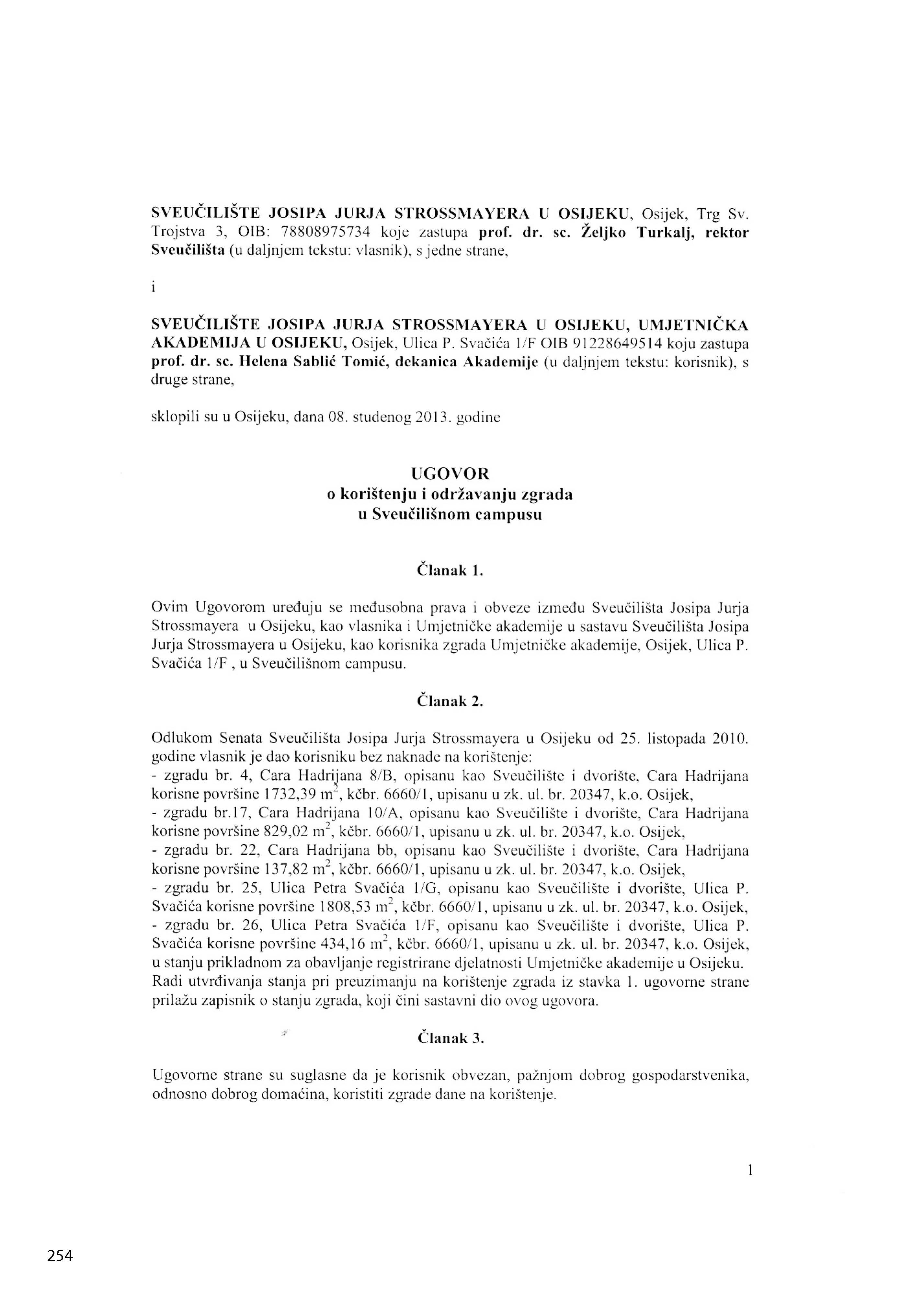 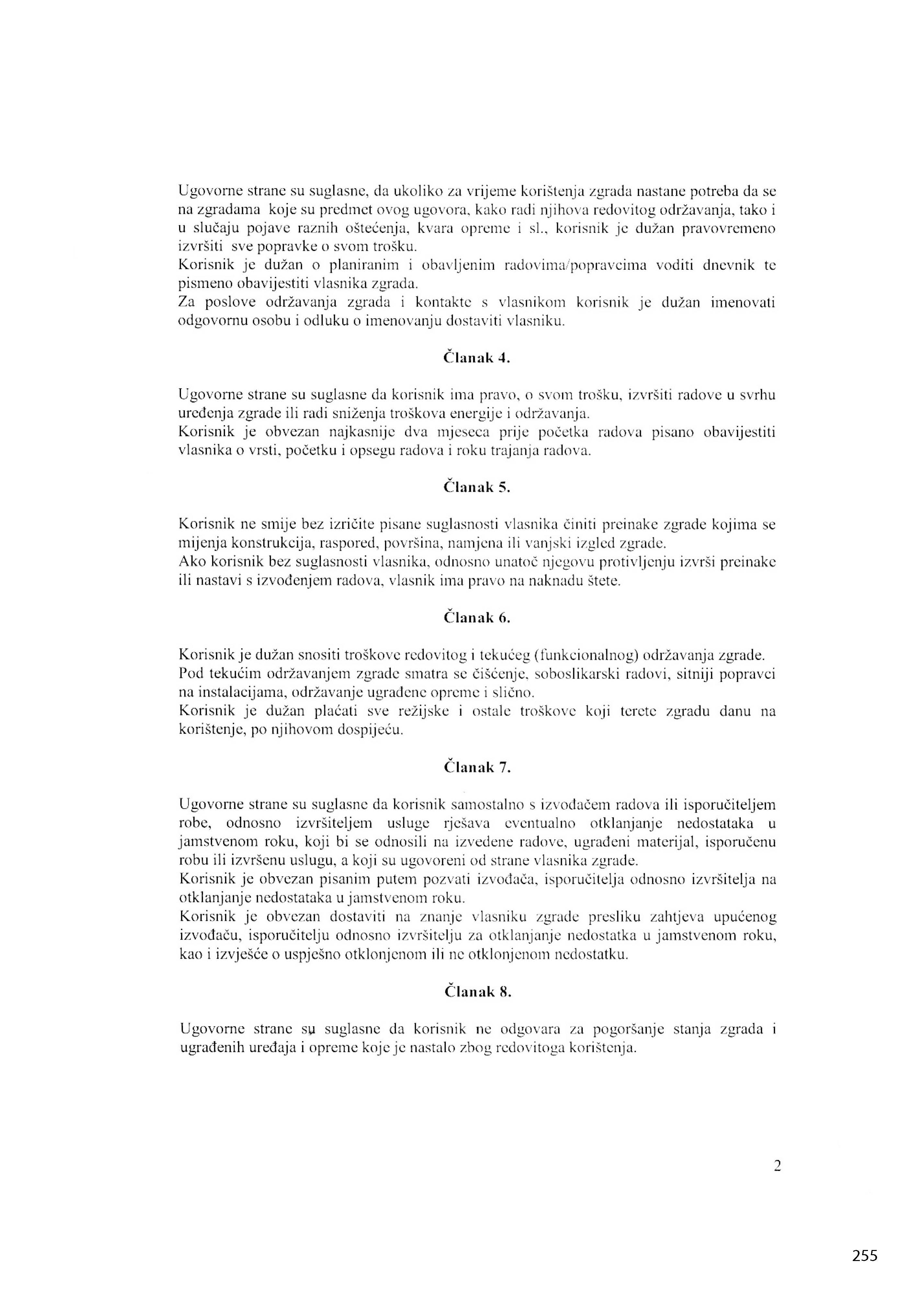 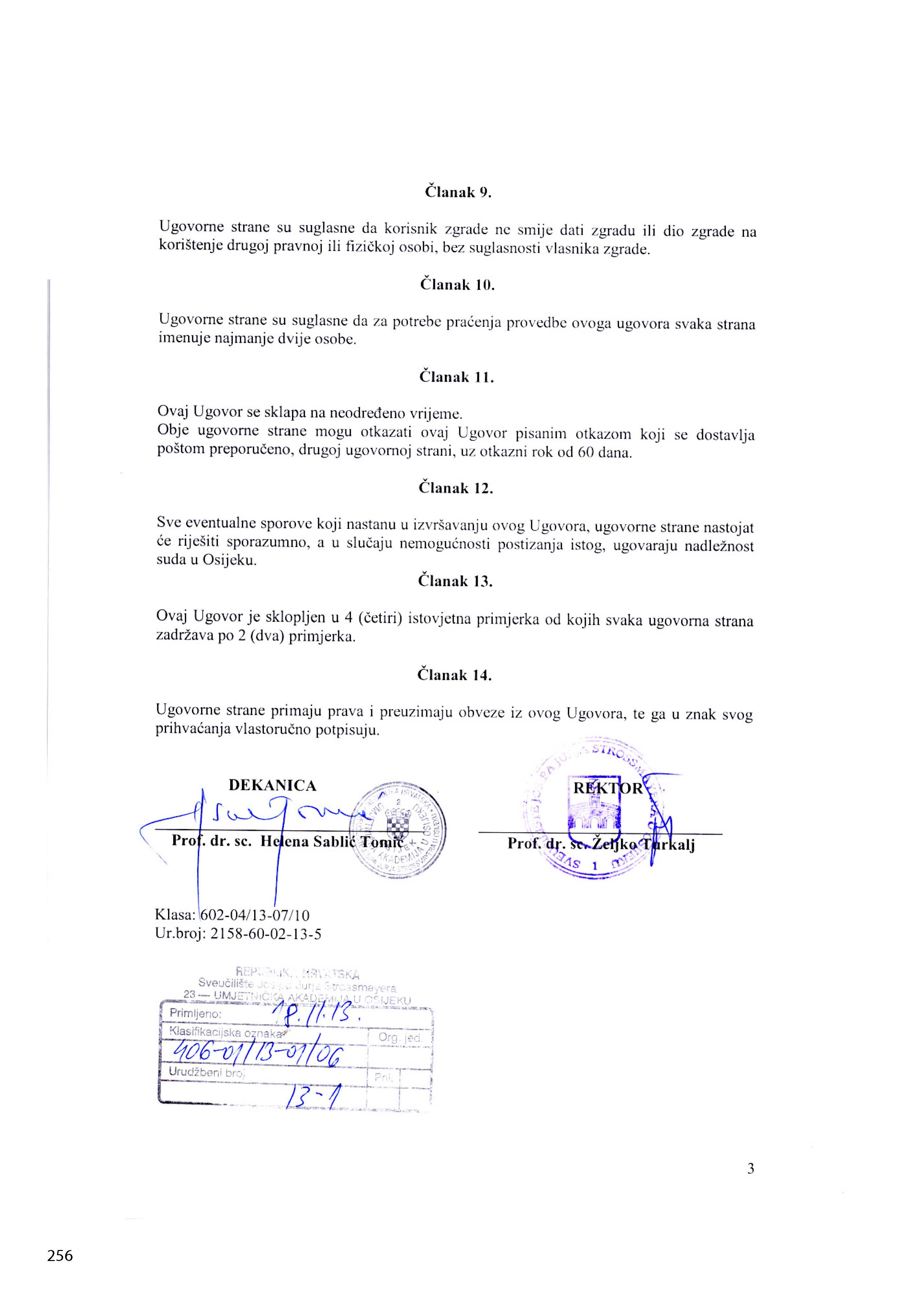 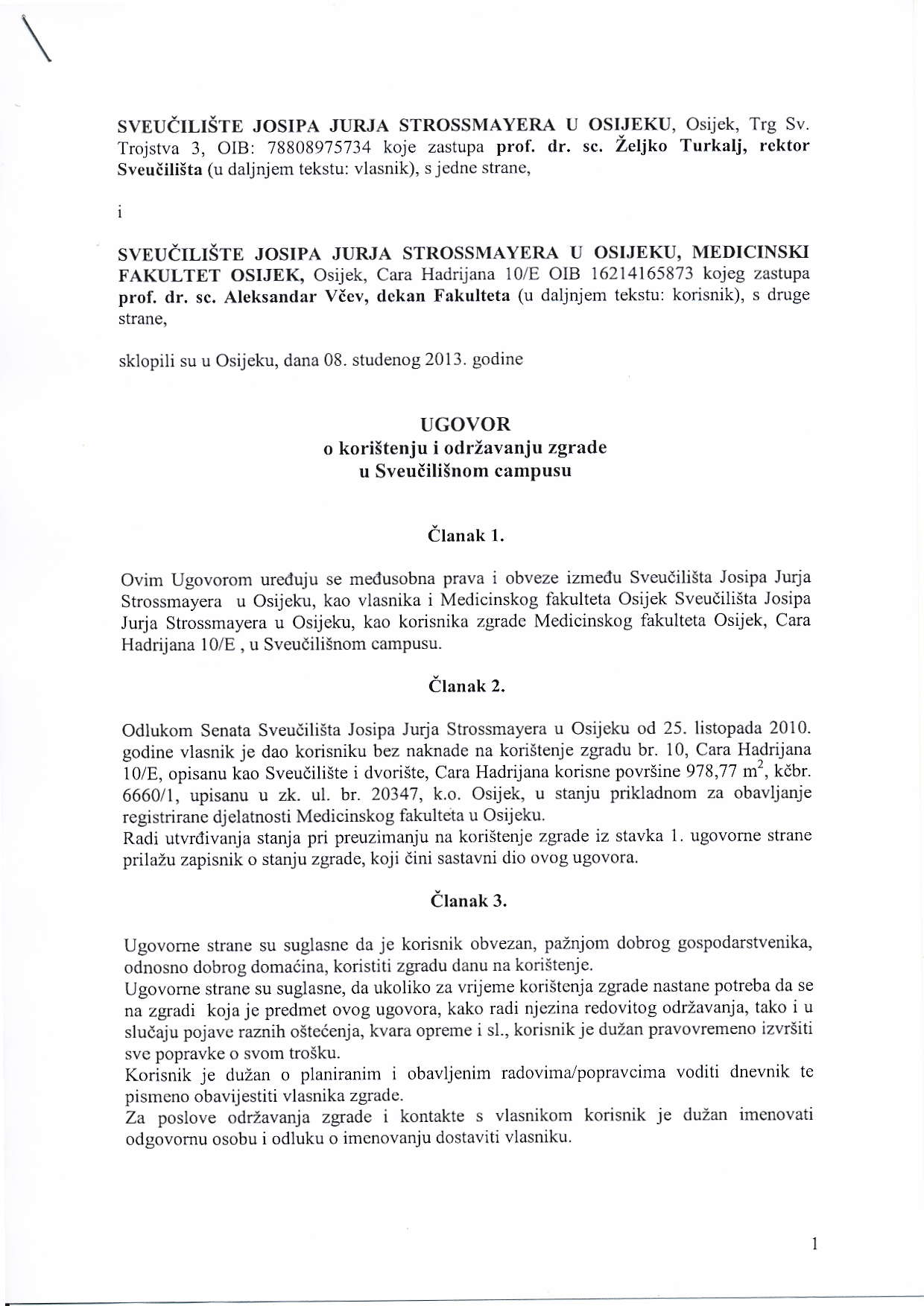 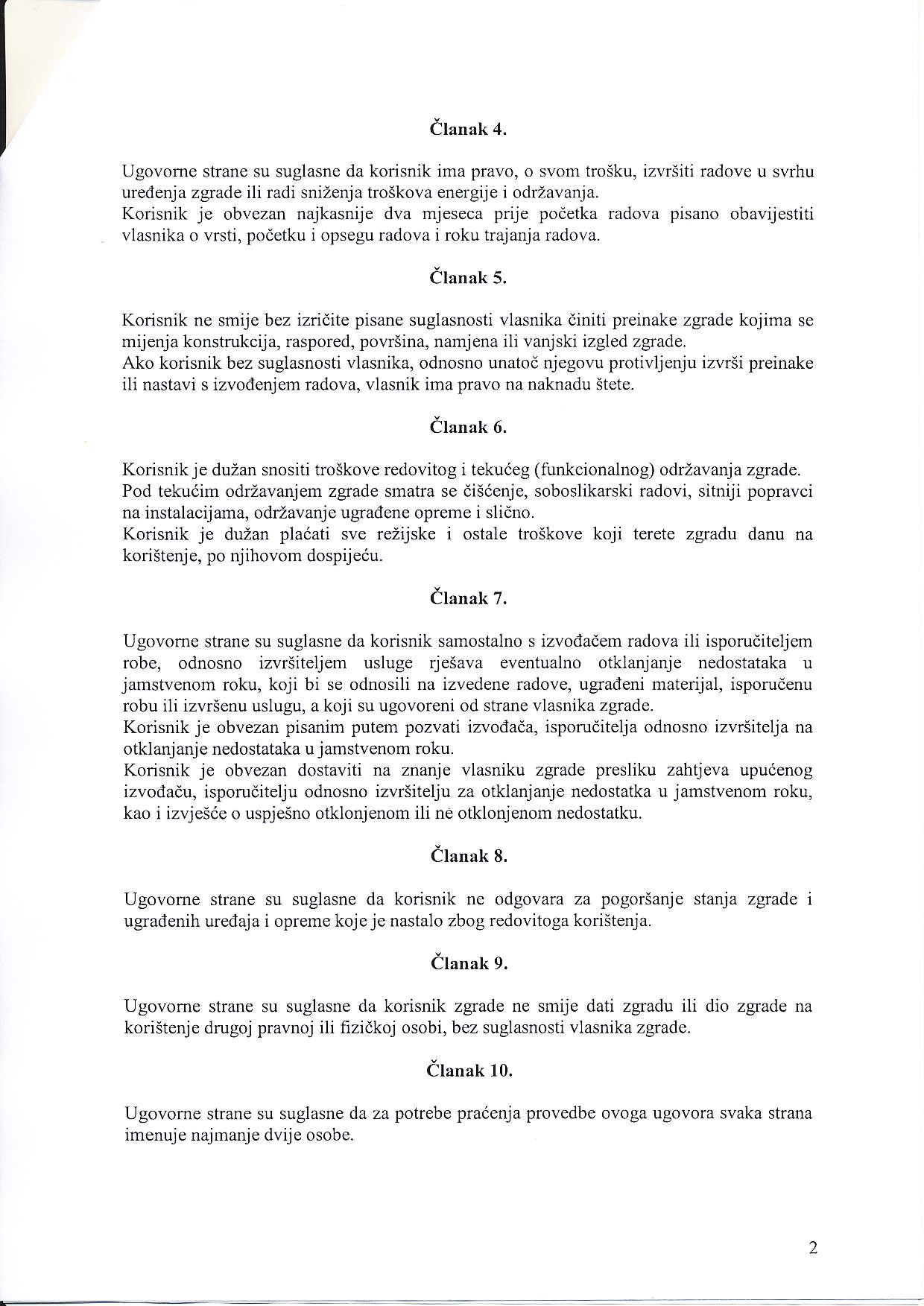 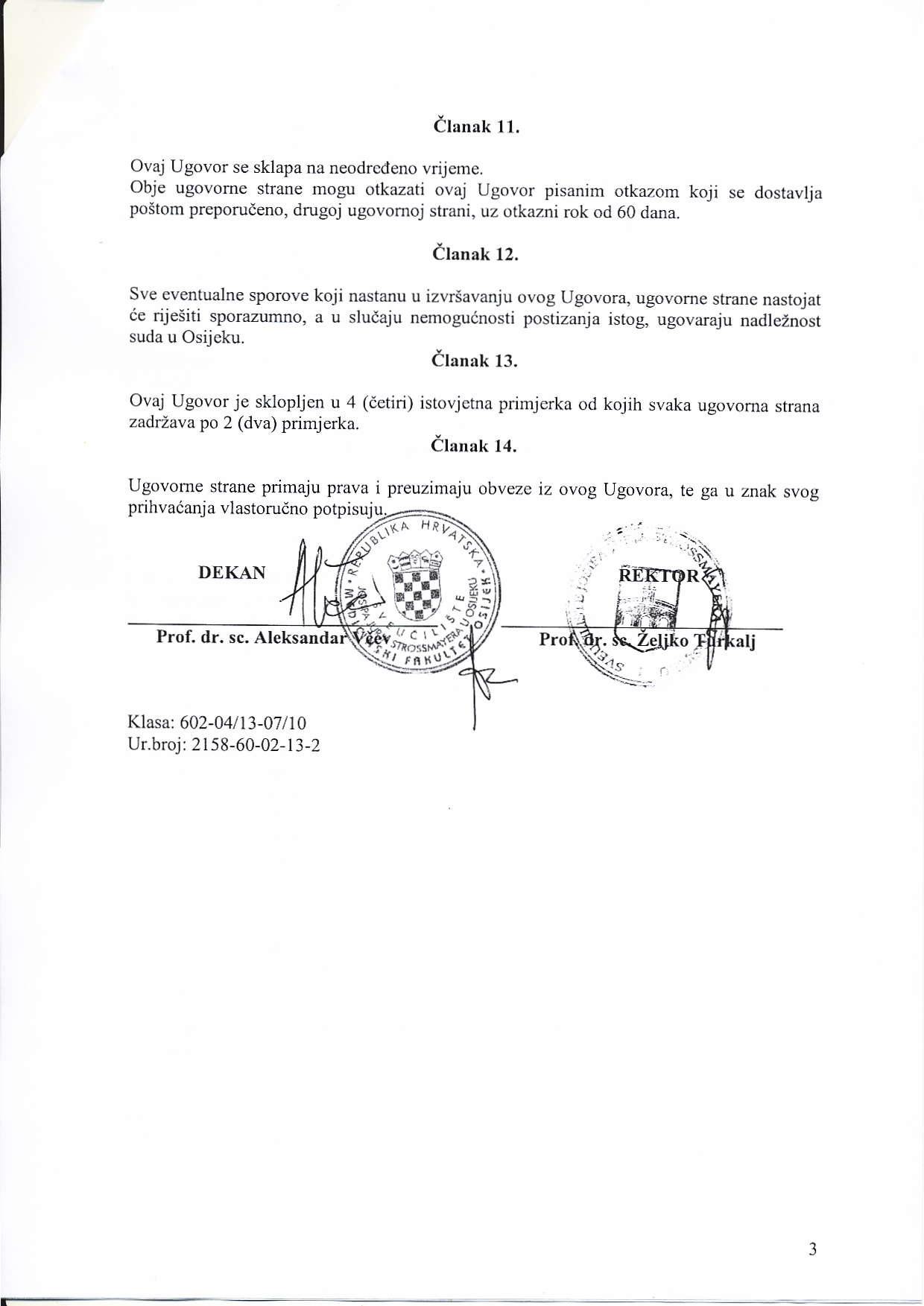 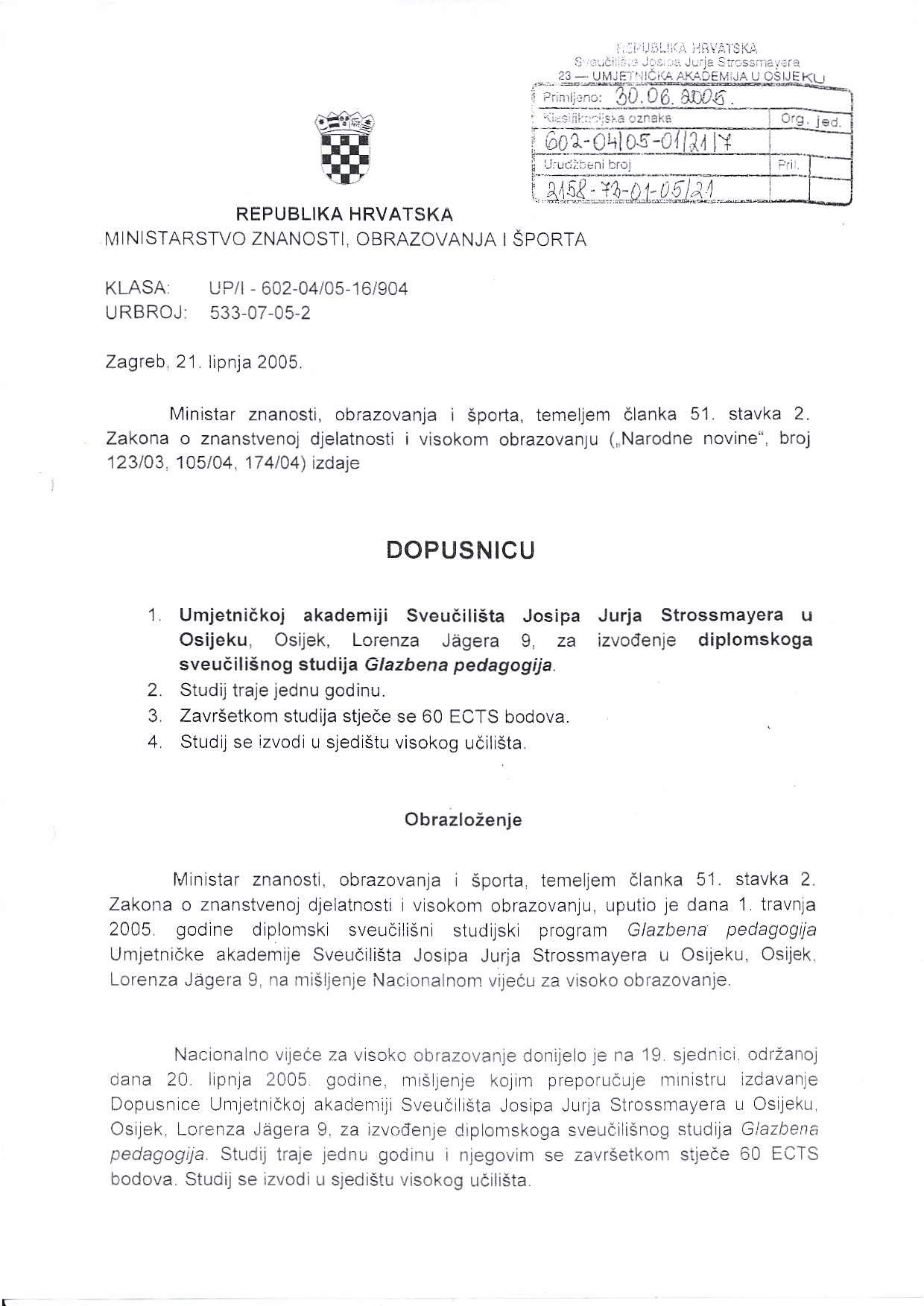 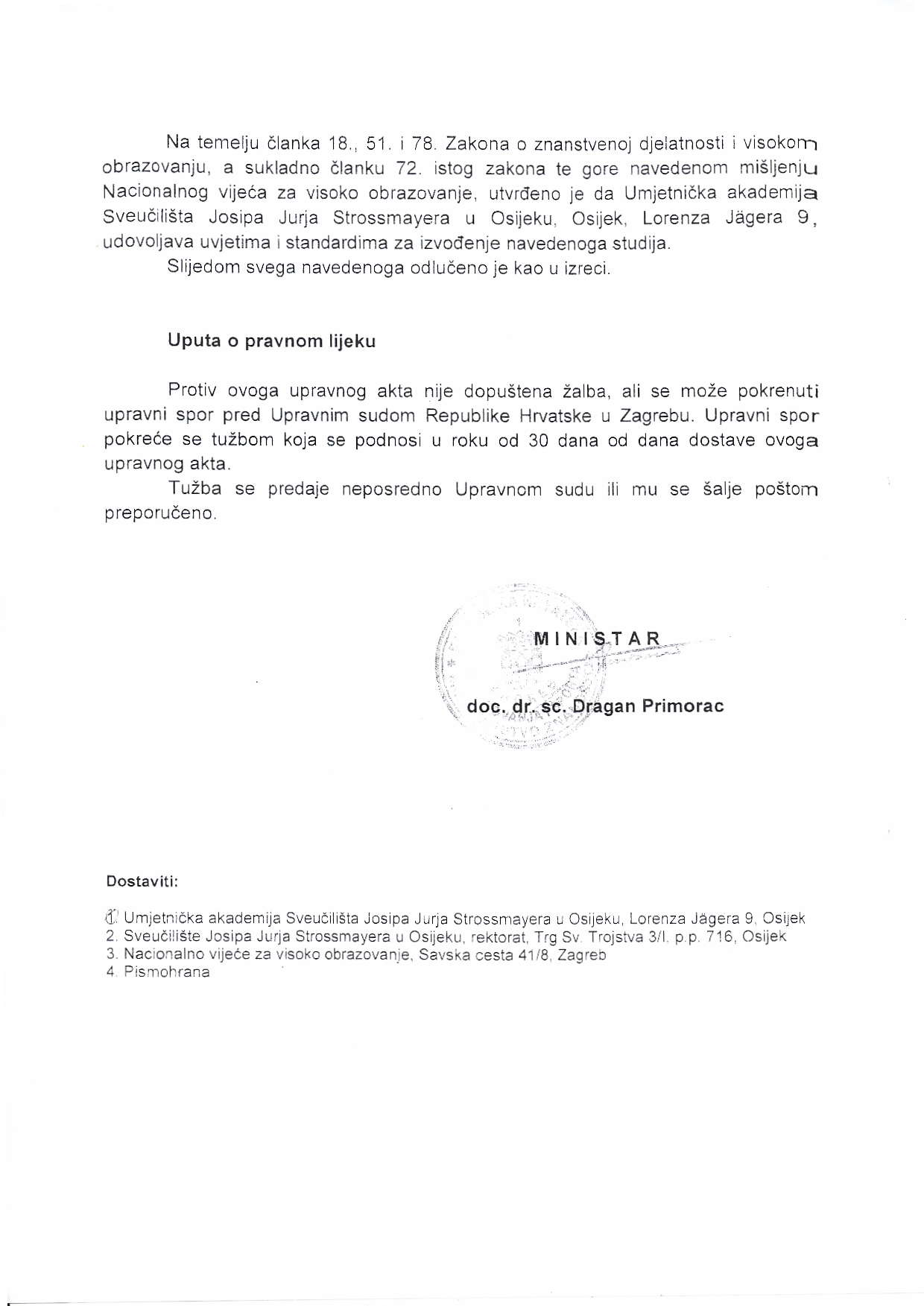 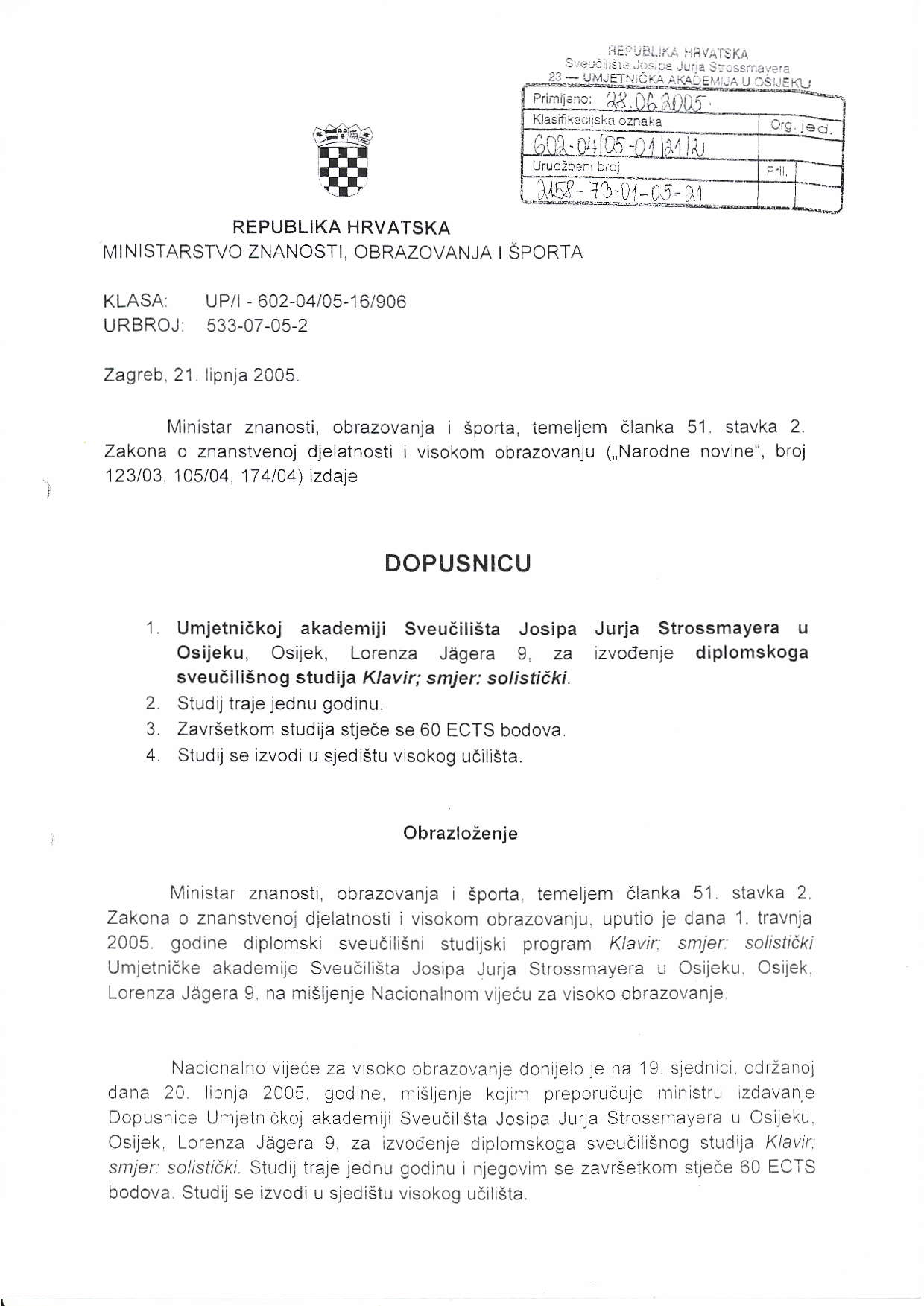 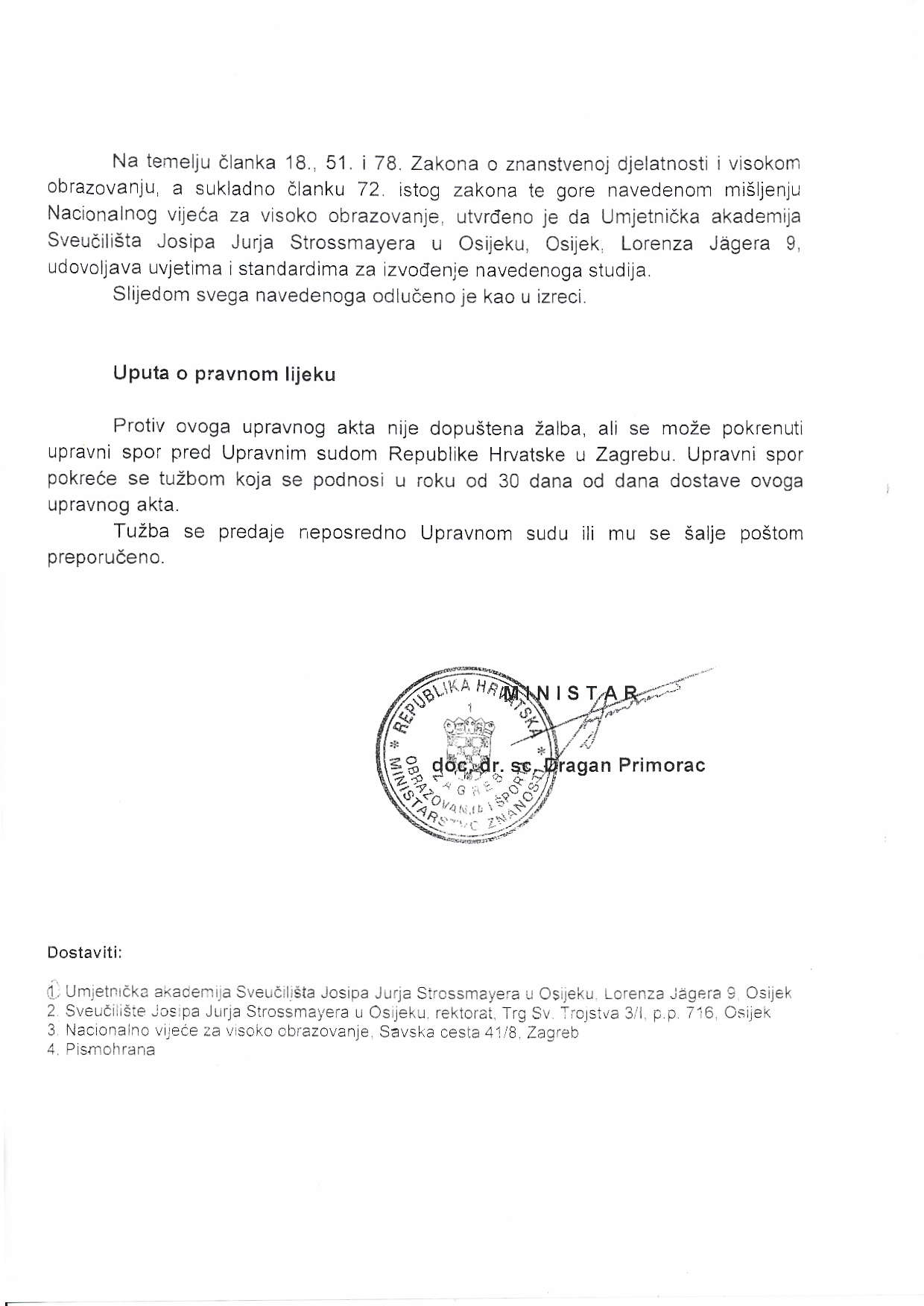 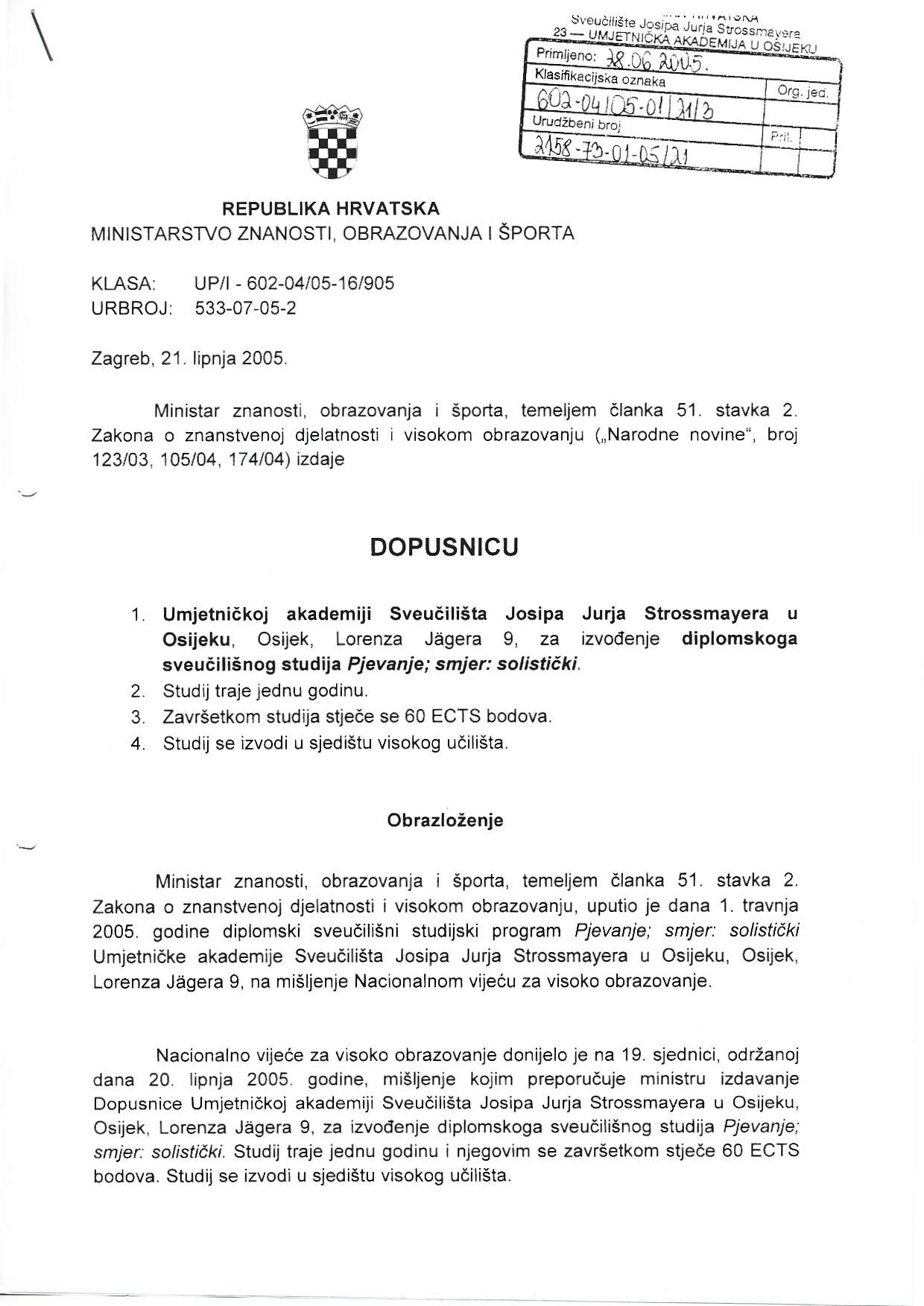 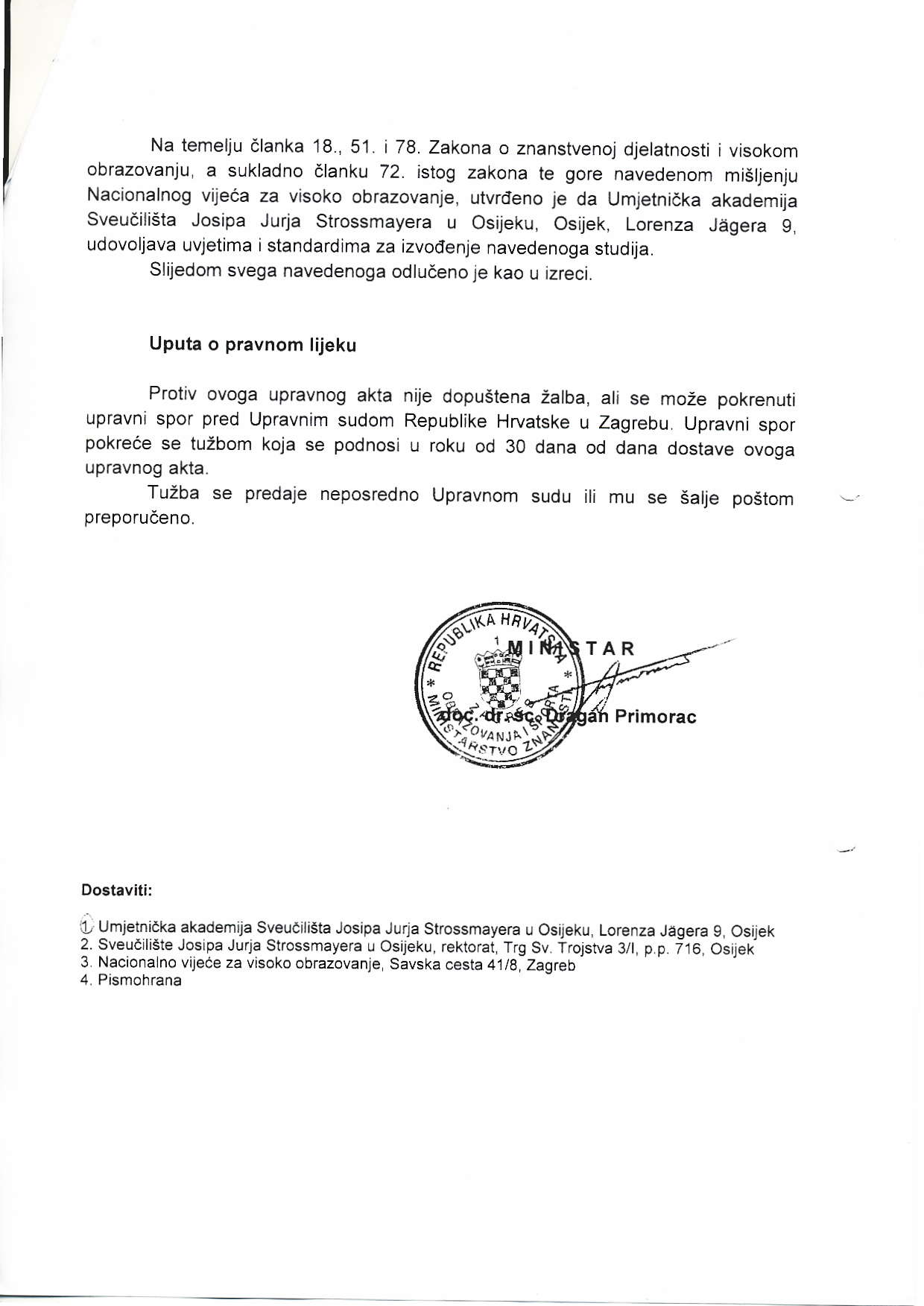 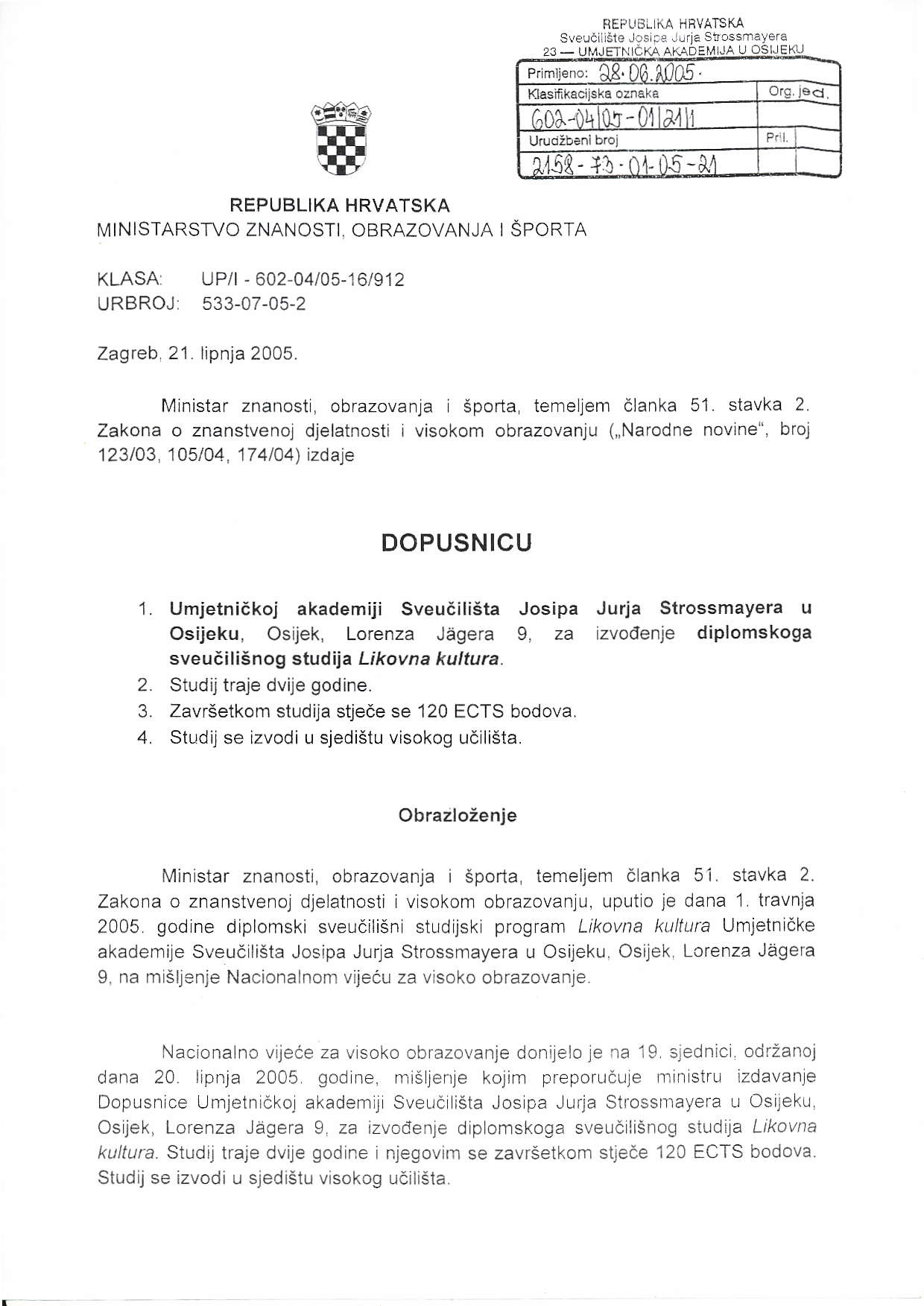 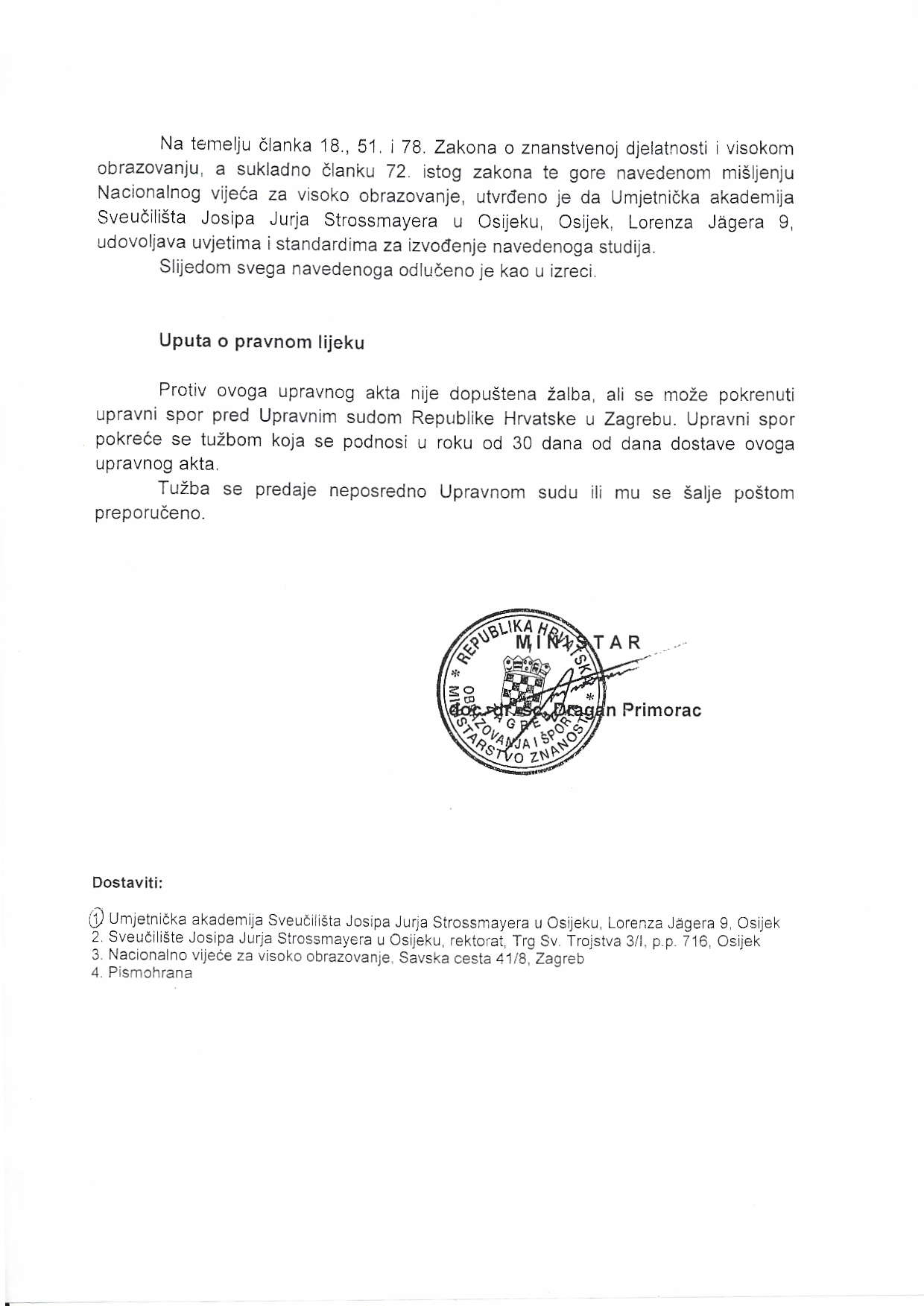 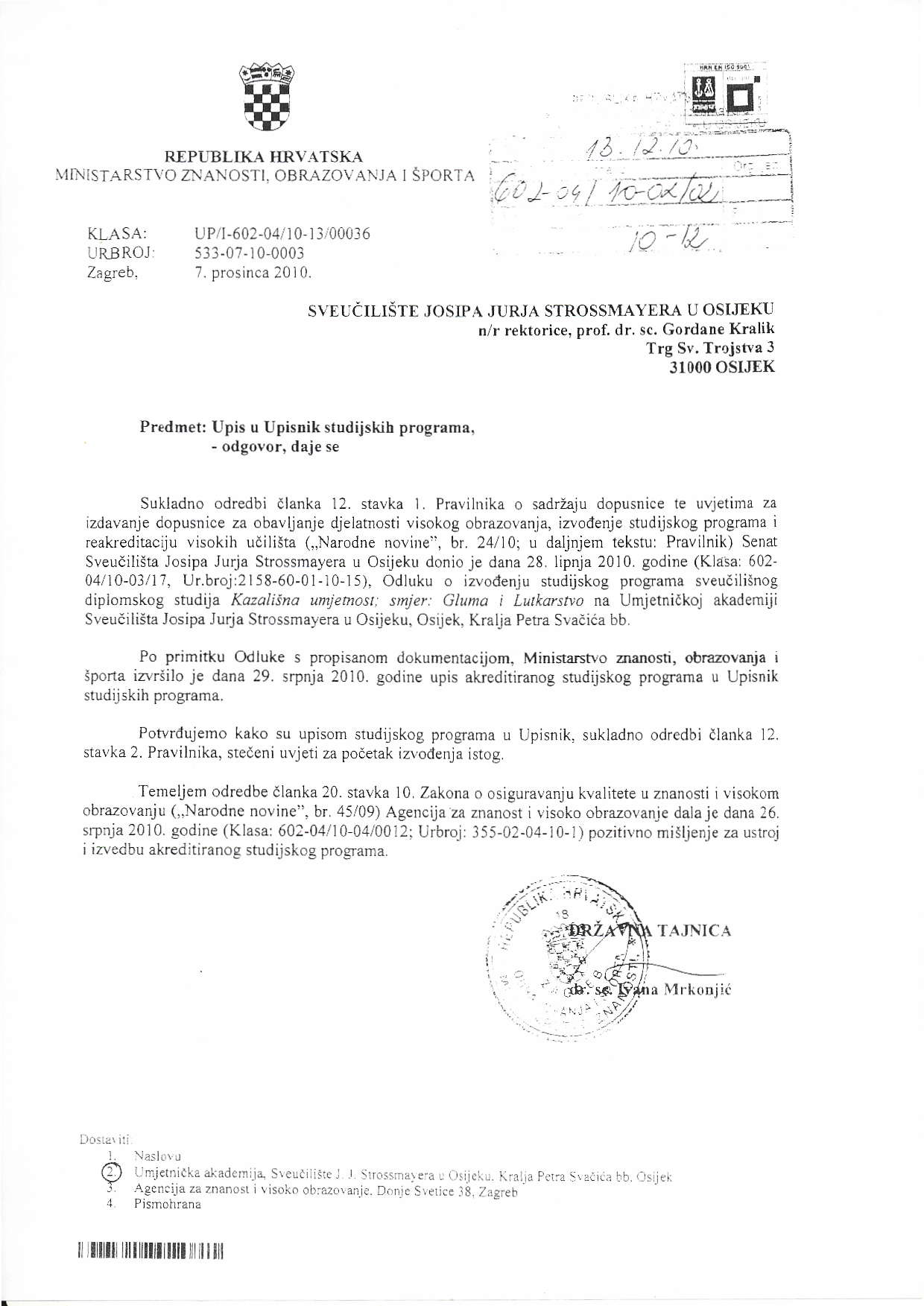 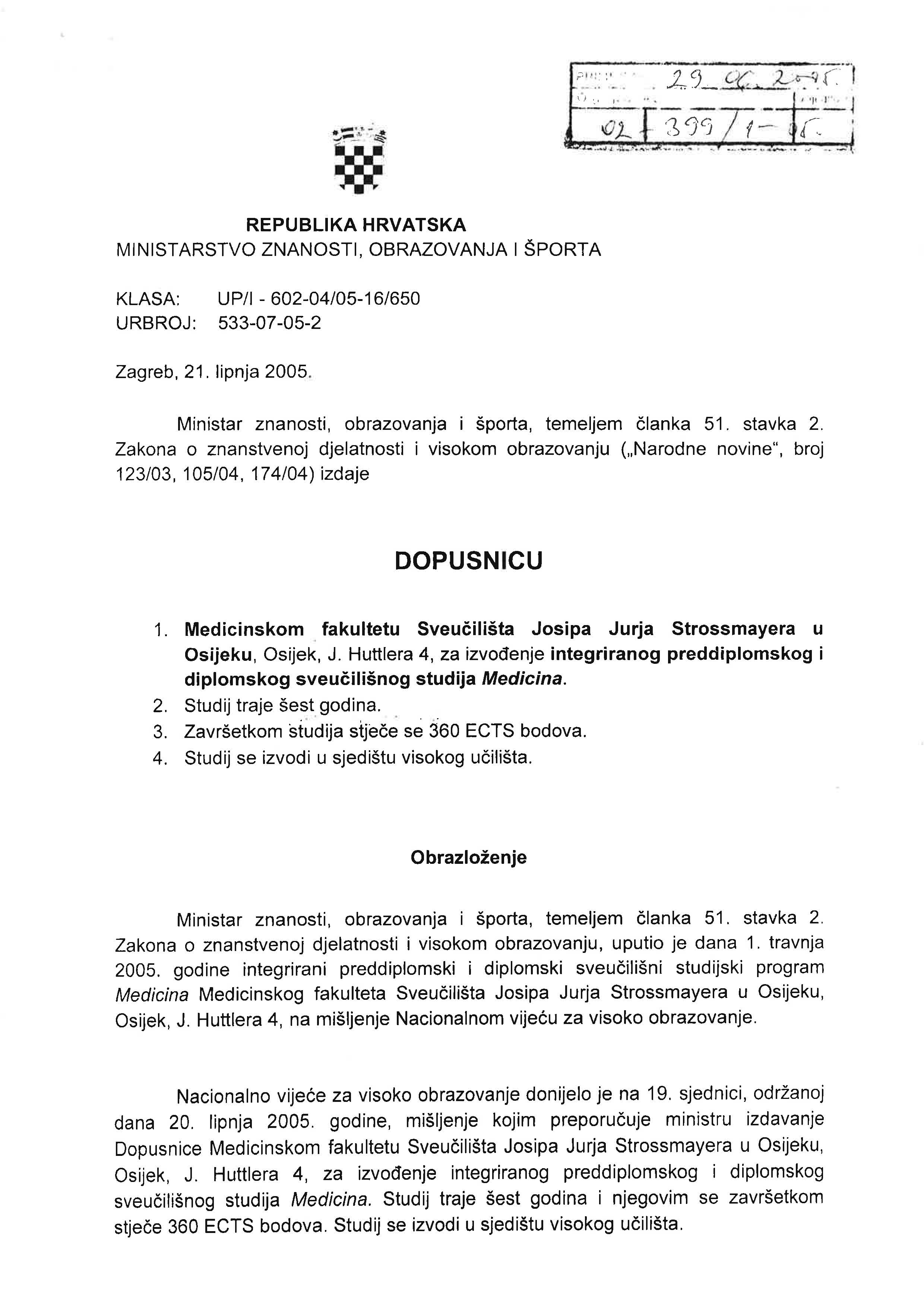 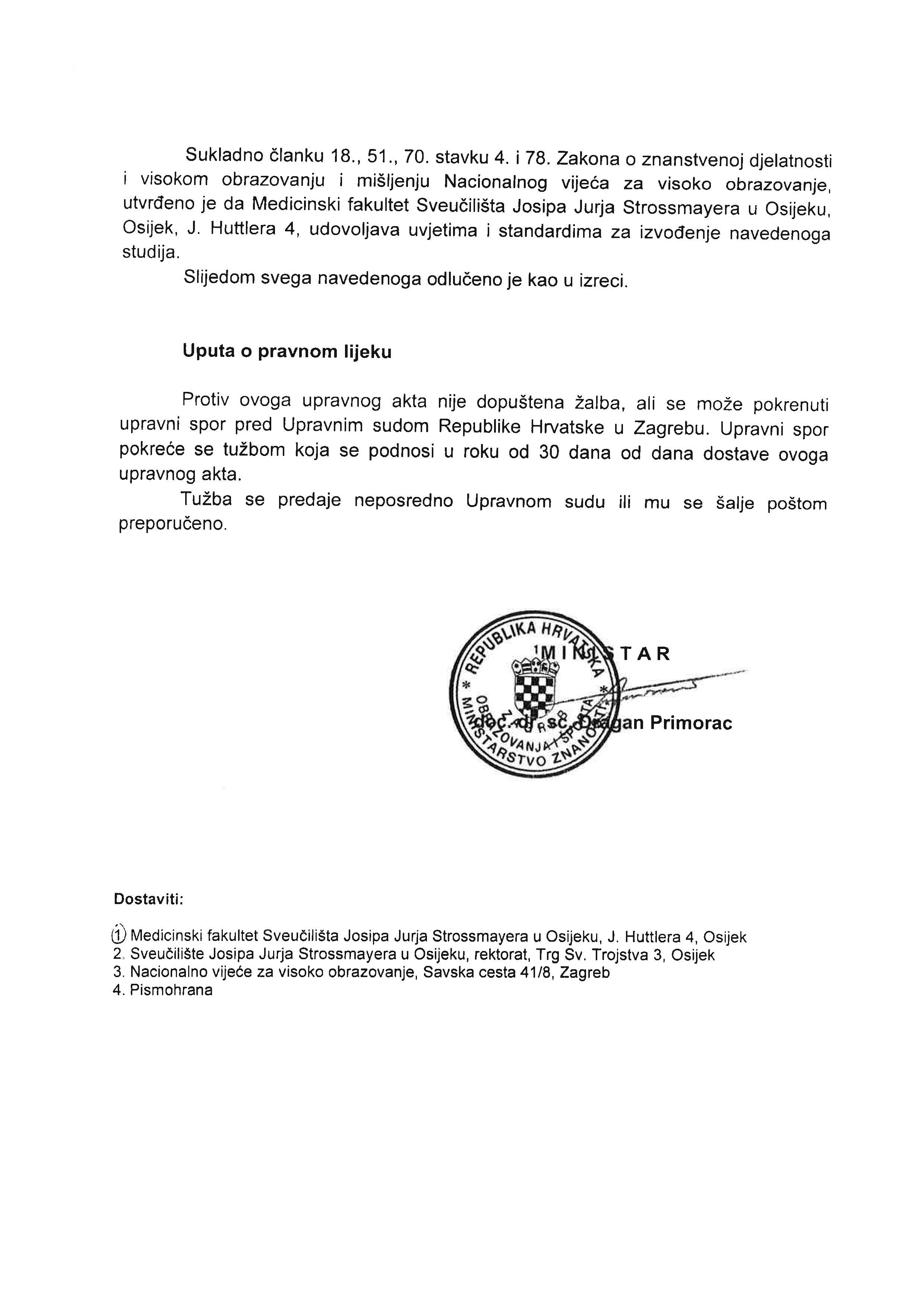 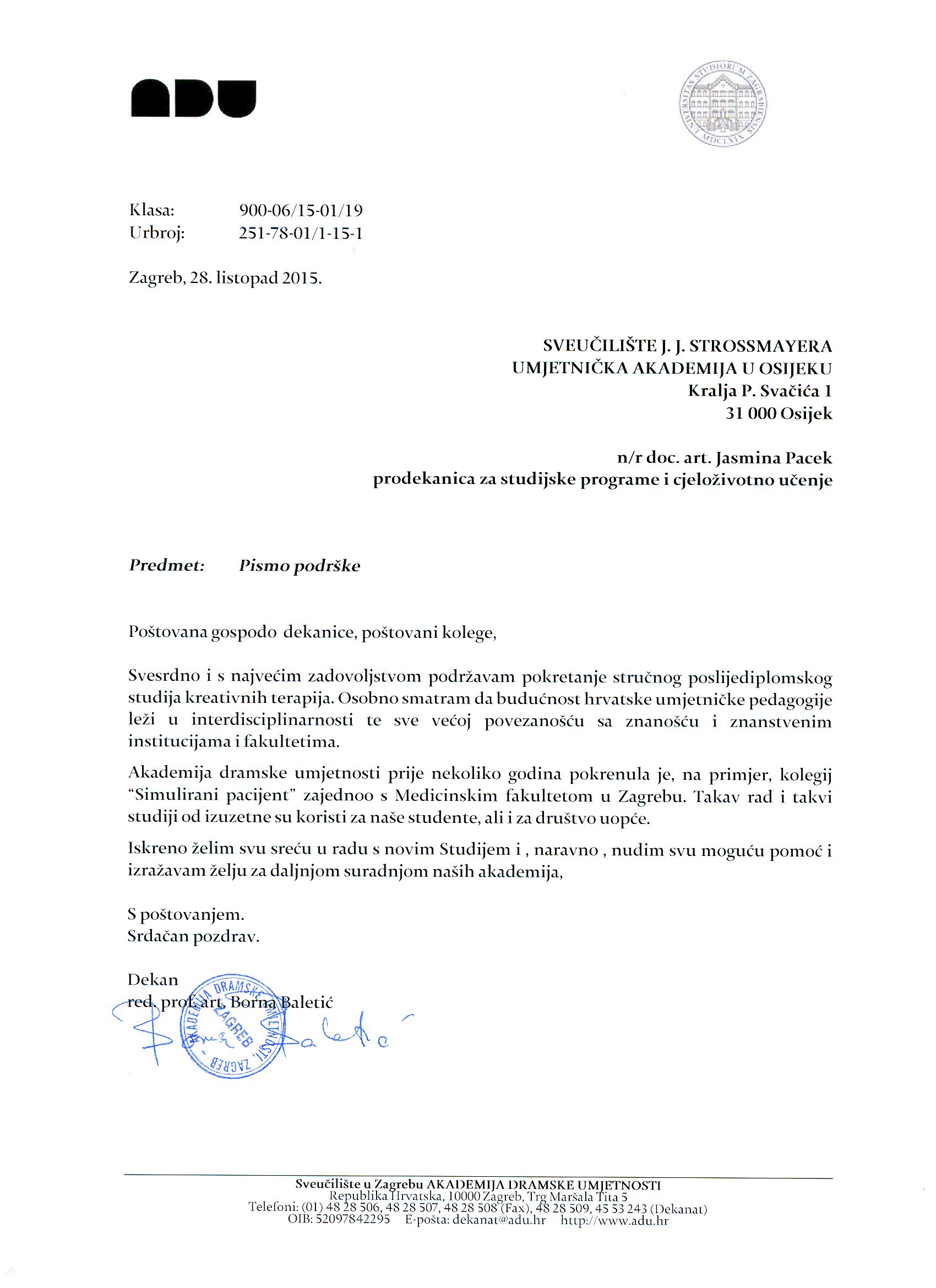 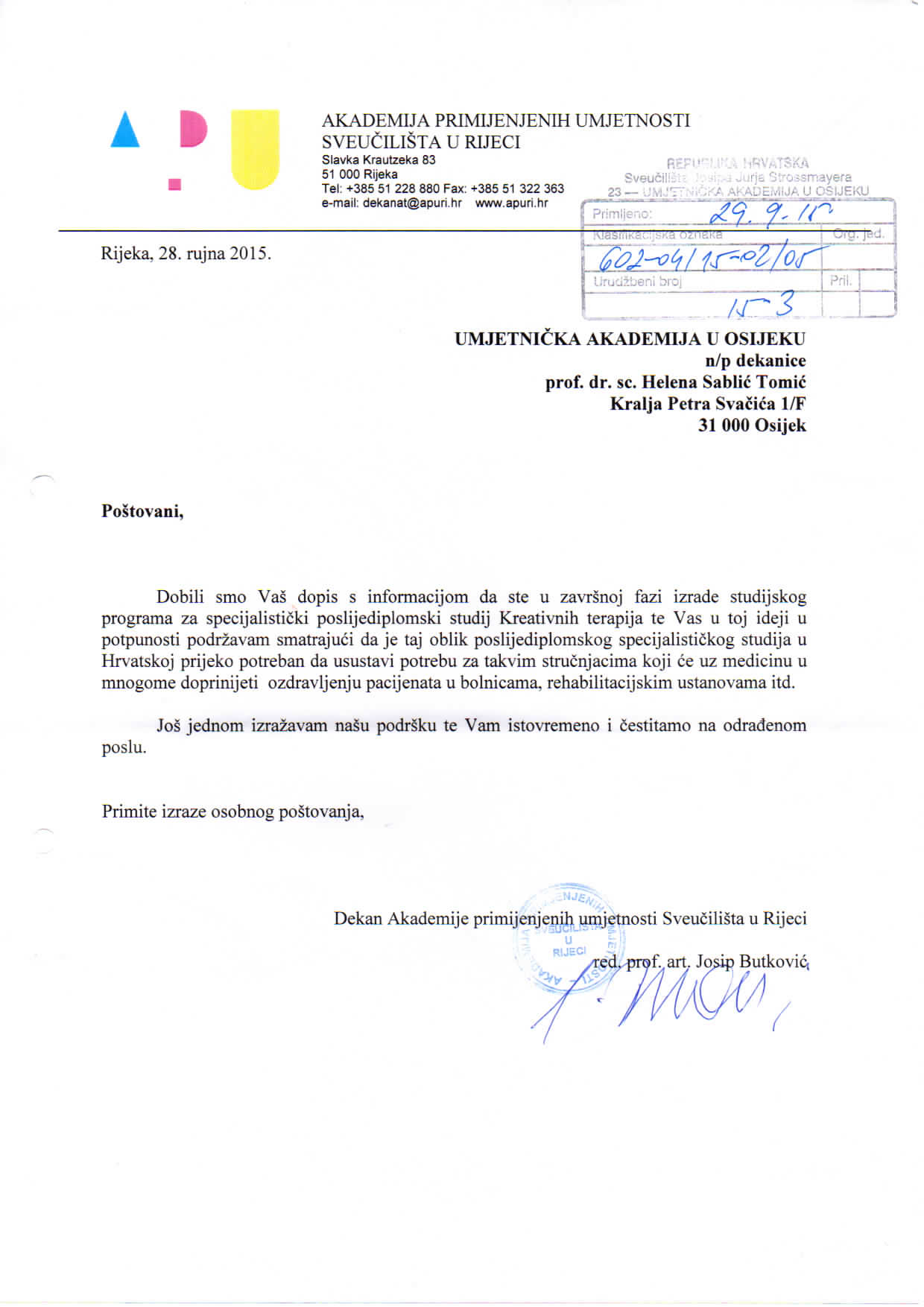 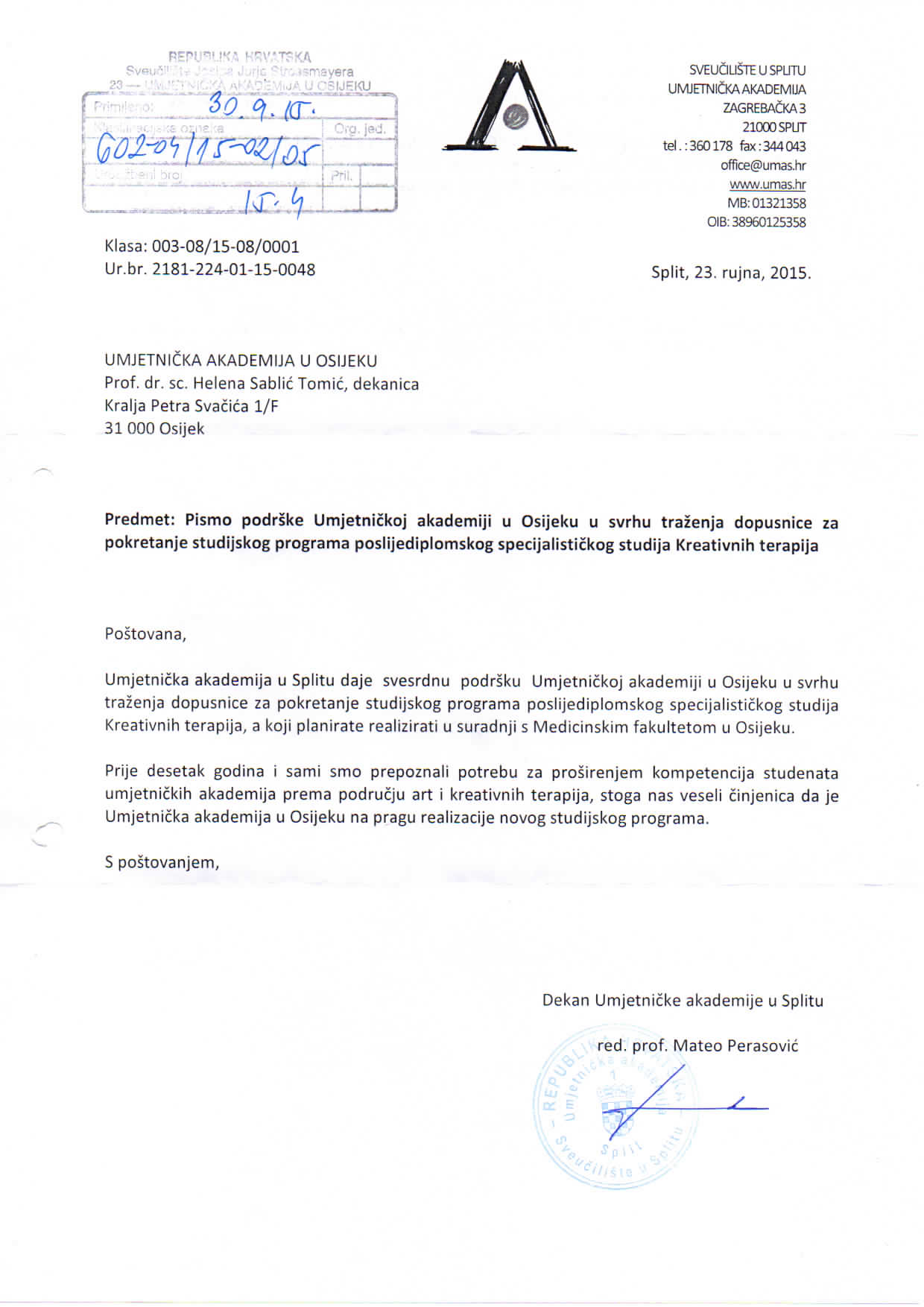 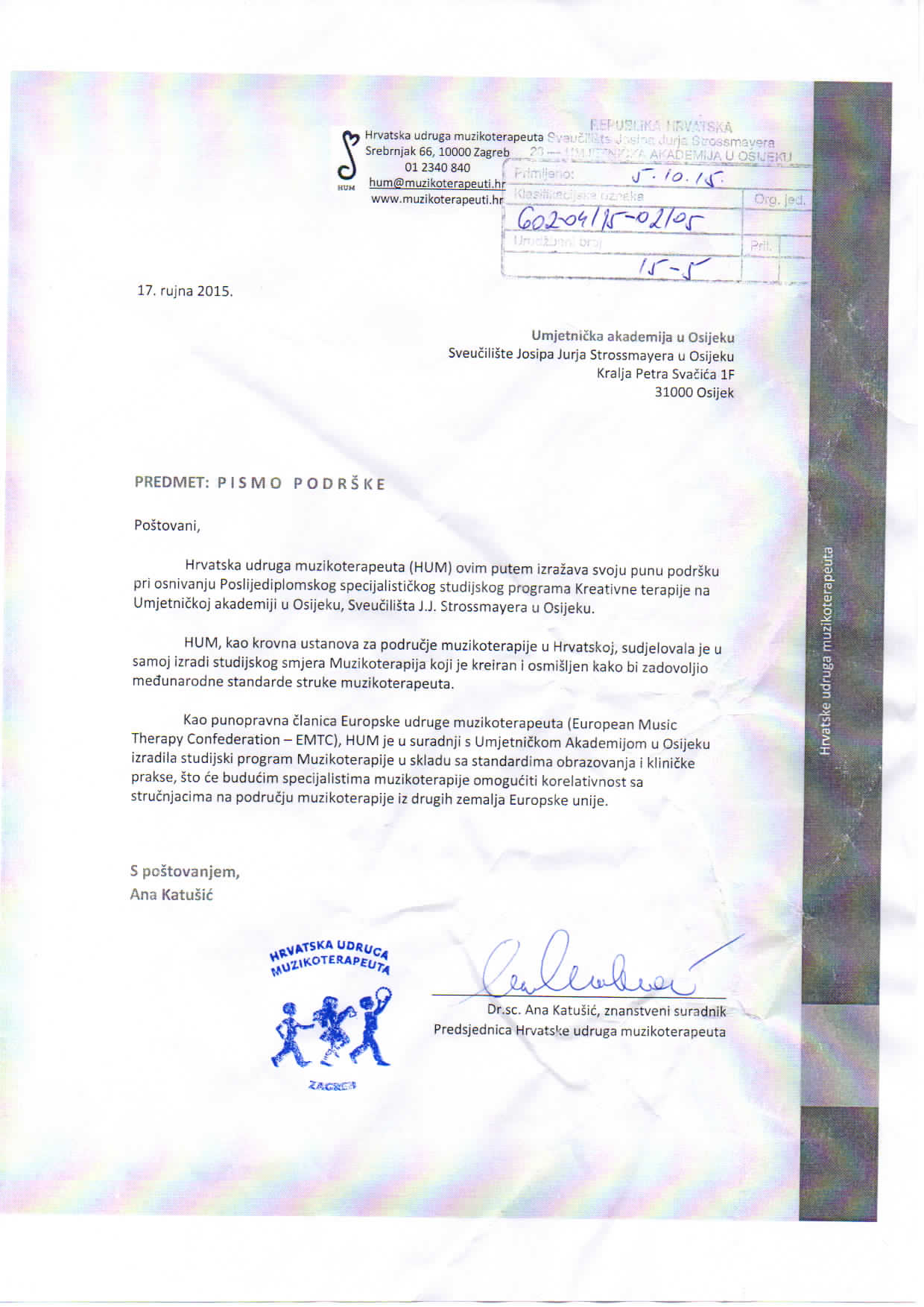 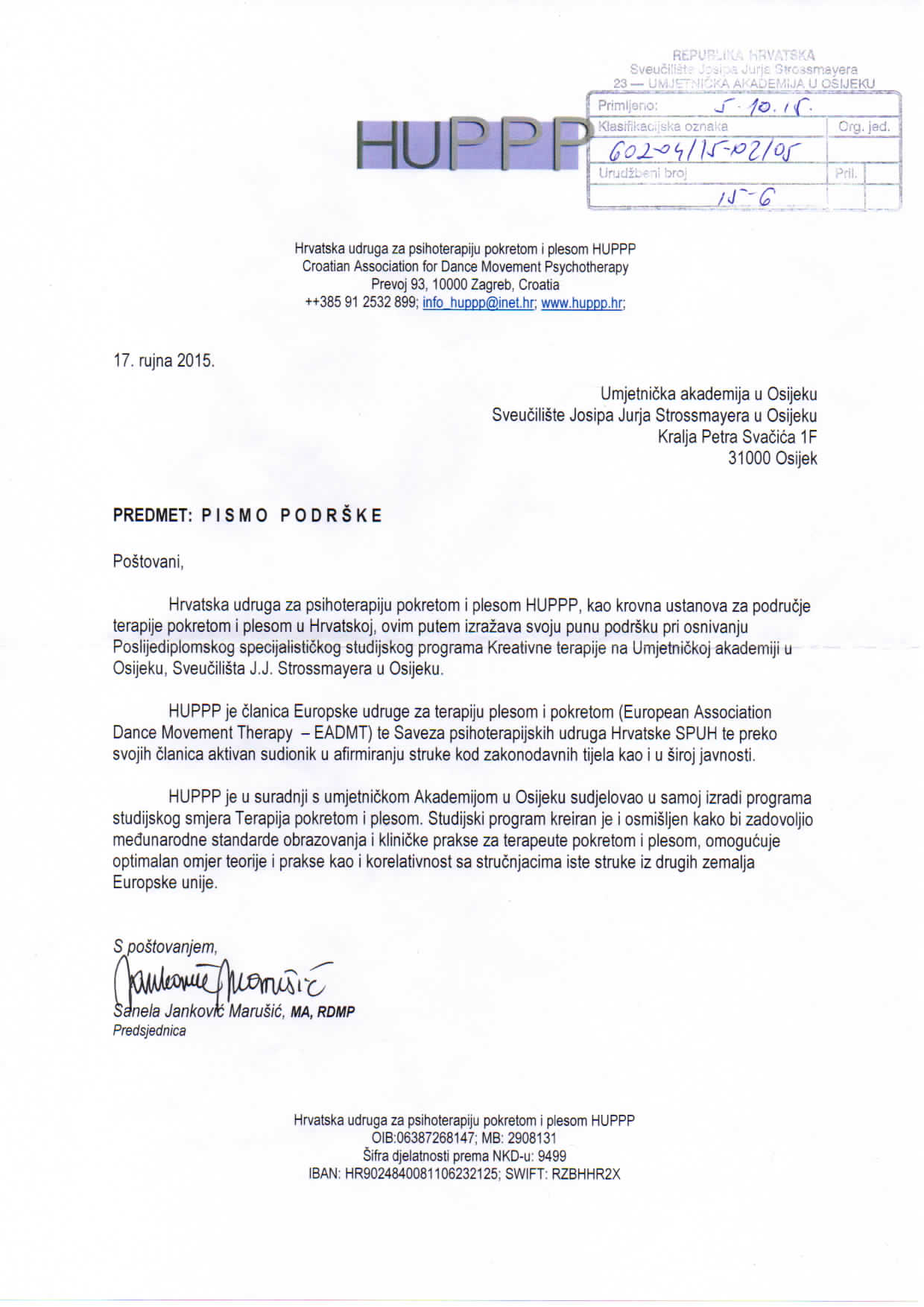 nastavnicizvanjeumjetničko područje / polje1.Jasmina Pacek, MFA, predsjednikdoc. art.umjetničko područjepolje: primijenjena umjetnost2.Helena Sablić Tomić, članprof. dr. sc.znanstveno područje humanističkih znanostipolje: filologija3.Dunja Dugmečić, člandoc. dr. sc.znanstveno područje biomedicine I zdravstvopolje: klinička medicinaStatus Područje predmetaPredmetSemestar ISemestar ISemestar IISemestar IISemestar IIISemestar IIISemestar IVSemestar IVObavezni predmetiUmjetnički predmeti (vizulne umjetnosti)satiECTSsatiECTSsatiECTSsatiECTSObavezni predmetiUmjetnički predmeti (vizulne umjetnosti)Osnove povijesti i teorije likovne umjetnosti202Obavezni predmetiUmjetnički predmeti (vizulne umjetnosti)Metode razvoja kreativnog mišljenja202Obavezni predmetiUmjetnički predmeti (vizulne umjetnosti)Studio praksa - crtanje 202Obavezni predmetiUmjetnički predmeti (vizulne umjetnosti)Studio praksa - slikanje202Obavezni predmetiUmjetnički predmeti (vizulne umjetnosti)Studio praksa – kiparstvo (drvo, glina, metal)303Obavezni predmetiUmjetnički predmeti (vizulne umjetnosti)Studio praksa - multimedija202Obavezni predmetiUmjetnički predmeti (vizulne umjetnosti)Studio praksa - tekstil202Obavezni predmetiUmjetnički predmeti (vizulne umjetnosti)Ukupno ECTS-a umjetnički predmeti654Obavezni predmetiMedicinski predmetiKlinička medicina i rehabilitacija151,5Obavezni predmetiMedicinski predmetiRazvoj ličnosti 1, 2202101Obavezni predmetiMedicinski predmetiPsihopatologija 1,2,101101Obavezni predmetiMedicinski predmetiPsihoterapijske tehnike (relevantne teorije) 1,2101101Obavezni predmetiMedicinski predmetiGrupna analiza 1,250,5101Obavezni predmetiMedicinski predmetiTrening grupa 1,2,3,4,50,550,5101101Obavezni predmetiMedicinski predmetiUkupno ECTS-a medicinski predmeti5431Obavezni predmetiArt terapeutski predmetiPovijest i teorija art terapije 1,2202202Obavezni predmetiArt terapeutski predmetiStudio tehnike u art terapije 202Obavezni predmetiArt terapeutski predmetiTerapeutski procesi rada u art terapiji202Obavezni predmetiArt terapeutski predmetiTehnike art terapije 1,2,3202202202Obavezni predmetiArt terapeutski predmetiMetode procjene u art terapiji202Obavezni predmetiArt terapeutski predmetiArt psihoterapija i trauma 404Obavezni predmetiArt terapeutski predmetiArt terapija u socijalnim i kulturnim različitostima202Obavezni predmetiArt terapeutski predmetiIstraživanje u art terapiji202Obavezni predmetiArt terapeutski predmetiZavršni rad8Obavezni predmetiArt terapeutski predmetiUkupno ECTS-a art terapeutski predmeti 46814Ukupno obavezni predmeti Ukupno obavezni predmeti Ukupno obavezni predmeti 1501515015150157015Status Područje predmetaPredmetSemestar ISemestar ISemestar IISemestar IISemestar IIISemestar IIISemestar IVSemestar IVObavezni predmetiUmjetničkipredmeti (ples i pokret) satiECTSsatiECTSsatiECTSsatiECTSObavezni predmetiUmjetničkipredmeti (ples i pokret) Uvod u umjetnost pokreta202Obavezni predmetiUmjetničkipredmeti (ples i pokret) Korpografija202Obavezni predmetiUmjetničkipredmeti (ples i pokret) Uvod u iskustvenu anatomiju202Obavezni predmetiUmjetničkipredmeti (ples i pokret) Partnerstvo: odgovornost i povjerenje202Obavezni predmetiUmjetničkipredmeti (ples i pokret) Ritam i udaraljke 303Obavezni predmetiUmjetničkipredmeti (ples i pokret) Somatske prakse202Obavezni predmetiUmjetničkipredmeti (ples i pokret) Male forme202Obavezni predmetiUmjetničkipredmeti (ples i pokret) Ukupno ECTS-a umjetnički predmeti654Obavezni predmetiMedicinski predmetiKlinička medicina i rehabilitacija151,5Obavezni predmetiMedicinski predmetiRazvoj ličnosti 1, 2202101Obavezni predmetiMedicinski predmetiPsihopatologija 1,2,101101Obavezni predmetiMedicinski predmetiPsihoterapijske tehnike (relevantne teorije) 1,2101101Obavezni predmetiMedicinski predmetiGrupna analiza 1,250,5101Obavezni predmetiMedicinski predmetiTrening grupa 1,2,3,4,50,550,5101101Obavezni predmetiMedicinski predmetiUkupno ECTS-a medicinski predmeti5431Obavezni predmeti Plesno terapeutski predmeti Teorija i praksa terapije pokretom i plesom 1,2,3202202202Obavezni predmeti Plesno terapeutski predmeti Radionice / iskustvene vježbe terapije pokretom i plesom 1,2,3,4202202202101Obavezni predmeti Plesno terapeutski predmeti Vještine primjene terapije pokretom i plesom 1,2,3,202202101Obavezni predmeti Plesno terapeutski predmeti Istraživanje u terapiji pokretom i plesom 202Obavezni predmeti Plesno terapeutski predmeti Završni rad12Obavezni predmeti Plesno terapeutski predmeti Ukupno ECTS-a art terapeutski predmeti 46814Ukupno obavezni predmeti Ukupno obavezni predmeti Ukupno obavezni predmeti 1501515015150153015Obavezni predmetiPodručje predmetaPredmetSemestar ISemestar ISemestar IISemestar IISemestar IIISemestar IIISemestar IVSemestar IVObavezni predmetiUmjetnički predmeti (glazbena umjetnost)satiECTSsatiECTSsatiECTSsatiECTSObavezni predmetiUmjetnički predmeti (glazbena umjetnost)Harmonija na klaviru303Obavezni predmetiUmjetnički predmeti (glazbena umjetnost)Improvizacija u glazbi303Obavezni predmetiUmjetnički predmeti (glazbena umjetnost)Žanrovi i stilovi202Obavezni predmetiUmjetnički predmeti (glazbena umjetnost)Vokalne tehnike303Obavezni predmetiUmjetnički predmeti (glazbena umjetnost)Sviranje na drugom instrumentu303Obavezni predmetiUmjetnički predmeti (glazbena umjetnost)Klavir obligatno151Obavezni predmetiUmjetnički predmeti (glazbena umjetnost)Ukupno ECTS-a umjetnički predmeti654Obavezni predmetiMedicinski predmetiKlinička medicina i rehabilitacija151,5Obavezni predmetiMedicinski predmetiRazvoj ličnosti 1, 2202101Obavezni predmetiMedicinski predmetiPsihopatologija 1,2,101101Obavezni predmetiMedicinski predmetiPsihoterapijske tehnike (relevantne teorije) 1,2101101Obavezni predmetiMedicinski predmetiGrupna analiza 1,250,5101Obavezni predmetiMedicinski predmetiTrening grupa1,2,3,4,50,550,5101101Obavezni predmetiMedicinski predmetiUkupno ECTS-a medicinski predmeti5431Obavezni predmetiPredmeti muzikoterapijeTeorijske osnove muzikoterapije 1,2202202Obavezni predmetiPredmeti muzikoterapijeIstraživanje u muzikoterapiji202Obavezni predmetiPredmeti muzikoterapijeTehnike muzikoterapije 1,2,3,4202202303202Obavezni predmetiPredmeti muzikoterapijePlaniranje u muzikoterapiji 1,2101101Obavezni predmetiPredmeti muzikoterapijePsihologija glazbe202Obavezni predmetiPredmeti muzikoterapijeMetode procjene u muzikoterapiji202Obavezni predmetiPredmeti muzikoterapijeOrff muzikoterapija202Obavezni predmetiPredmeti muzikoterapijeReceptivna muzikoterapija303Obavezni predmetiPredmeti muzikoterapijeZavršni rad-6Obavezni predmetiPredmeti muzikoterapijeUkupno ECTS-a glazbeno- terapeutski predmeti 46814Ukupno obavezni predmeti Ukupno obavezni predmeti Ukupno obavezni predmeti 1501515015155159015Status Područje predmetaPredmetSemestar ISemestar ISemestar IISemestar IISemestar IIISemestar IIISemestar IVSemestar IVObavezni predmetiUmjetničkiPredmeti (kazališna umjetnost)satiECTSsatiECTSsatiECTSsatiECTSObavezni predmetiUmjetničkiPredmeti (kazališna umjetnost)Osnovni dramski i kazališni procesi303Obavezni predmetiUmjetničkiPredmeti (kazališna umjetnost)Dramske i kazališne vještine303Obavezni predmetiUmjetničkiPredmeti (kazališna umjetnost)Improvizacijski teatar303Obavezni predmetiUmjetničkiPredmeti (kazališna umjetnost)Projektivne tehnike u dramaterapiji: Lutkarstvo202Obavezni predmetiUmjetničkiPredmeti (kazališna umjetnost)Ontološko kazalište202Obavezni predmetiUmjetničkiPredmeti (kazališna umjetnost)Pisana riječi kao terapija202Obavezni predmetiUmjetničkiPredmeti (kazališna umjetnost)Ukupno ECTS-a umjetnički predmeti654Obavezni predmetiMedicinski predmetiKlinička medicina i rehabilitacija151,5Obavezni predmetiMedicinski predmetiRazvoj ličnosti 1, 2202101Obavezni predmetiMedicinski predmetiPsihopatologija 1,2,101101Obavezni predmetiMedicinski predmetiPsihoterapijske tehnike (relevantne teorije) 1,2101101Obavezni predmetiMedicinski predmetiGrupna analiza 1,250,5101Obavezni predmetiMedicinski predmetiTrening grupa 1,2,3,4,50,550,5101101Obavezni predmetiMedicinski predmetiUkupno ECTS-a medicinski predmeti5431Obavezni predmetiPredmeti dramaterapijeTeorija i filozofija dramaterapije 202Obavezni predmetiPredmeti dramaterapijeTehnike i prakse dramaterapije /Dramaterapija sa specifičnim populacijama 1,2,3202202202Obavezni predmetiPredmeti dramaterapijeTerapija igrom202Obavezni predmetiPredmeti dramaterapijeDramaterapija, ritual i mitologija202Obavezni predmetiPredmeti dramaterapijeKazalište za riješavanje konflikta202Obavezni predmetiPredmeti dramaterapijeDramaterapija i završetci202Obavezni predmetiPredmeti dramaterapijeIstraživanje u dramaterapiji202Obavezni predmetiPredmeti dramaterapijePsihodrama 1,2202202Obavezni predmetiPredmeti dramaterapijeSociodrama202Obavezni predmetiPredmeti dramaterapijeZavršni rad8Obavezni predmetiPredmeti dramaterapijeUkupno ECTS-a drama terapeutski predmeti 46814Ukupno obavezni predmeti Ukupno obavezni predmeti Ukupno obavezni predmeti 1501515015150157015StatusPodručje predmetaPredmetsatiECTSUmjetnički izborni predmetiUmjetničko istraživanje iz odabranog područja umjetnosti(može se ponavljativiše puta, svaki smestar po jednom )305Izborni predmeti Izborna klinička Praksa *Klinička praksa s intervizijom/supervizijom: Dječja i adolescentna delikventna populacija(Popravni domovi, Odgojni zavodi, Maloljetnički zatvori...)100 art60 ostali10Izborni predmeti Izborna klinička Praksa *Klinička praksa s intervizijom/supervizijom: Djeca i adolescenti sa posebnim potrebama(Centri za odgoj i obrazovanje djece sa posebnim potrebama)100 art60 ostali10Izborni predmeti Izborna klinička Praksa *Klinička praksa s intervizijom/supervizijom: Populacija djece i adolescenata sa smetnjama u ponašanju (Ured pravobraniteljice za dijecu, Psihorehabilitacijski centri za djecu i mlade, osnovne škole, srednje škole...)100 art60 ostali10Izborni predmeti Izborna klinička Praksa *Klinička praksa s intervizijom/supervizijom: Populacija oboljelih od posttraumatskog stresnog poremećaja; (Braniteljske udruge...)100 art60 ostali10Izborni predmeti Izborna klinička Praksa *Klinička praksa s intervizijom/supervizijom: Populacija oboljelih od bolesti ovisnosti(Klubovi liječenih alkoholičara, Udruge liječenih ovisnika o psihoaktivnim tvarima, kocki.., Terapijske zajednice - komune )100 art60 ostali10Izborni predmeti Izborna klinička Praksa *Klinička praksa s intervizijom/supervizijom: Rad s članovima disfunkcionalnih obitelji(Obiteljski centri, Centri za socijalnu skrb...)100 art60 ostali10Izborni predmeti Izborna klinička Praksa *Klinička praksa s intervizijom/supervizijom: Populacija oboljelih od malignih bolesti(Udruge borbe protiv raka, MAME...)100 art60 ostali10Izborni predmeti Izborna klinička Praksa *Klinička praksa s intervizijom/ supervizijom: Populacija osoba sa tjelesnim invaliditetom(Udruge gluhih, slijepih, gluhonijemih ...)100 art60 ostali10Izborni predmeti Izborna klinička Praksa *Klinička praksa s intervizijom/ supervizijom: Rad s palijativnom populacijom(Centri za palijatalnu skrb, bolnice...)100 art60 ostali10Izborni predmeti Izborna klinička Praksa *Klinička praksa s intervizijom/supervizijom: Treća životna dob; (Starački domovi...)100 art60 ostali10Izborni predmeti Izborna klinička Praksa *Klinička praksa s intervizijom/supervizijom: Domovi za nezbrinutu djecu; (Klasje...)100 art60 ostali10Izborni predmeti Izborna klinička Praksa *Klinička praksa s intervizijom/supervizijom: Populacija oboljelih od psihičkih bolesti(Klinika za psihijatriju, Domovi za psihički bolesne odrasle osobe...)100 art60 ostali10Izborni predmeti Izborna klinička Praksa *Klinička praksa s intervizijom/supervizijom: Prijestupnička odrasla populacija; (Zatvori, kaznionice)100 art60 ostali10Izborni predmeti Izborna klinička Praksa *Klinička praksa s intervizijom/supervizijom: naziv populacije po izbor, odobrene od voditelja studija100 art60 ostali10Izborni predmeti Izborni predmeti kreativne terapije Uvod u art terapiju305Izborni predmeti Izborni predmeti kreativne terapije Uvod u muzikoterapija305Izborni predmeti Izborni predmeti kreativne terapije Uvod u dramsku terapija 305Izborni predmeti Izborni predmeti kreativne terapije Uvod u terapiju pokretom i plesom 1,2,3305Izborni predmeti Izborni predmeti kreativne terapije Uvod u psihodramu i sociodramu305Izborni predmeti Izborni predmeti kreativne terapije Psihologija kreativnosti305Izborni predmeti Izborni predmeti kreativne terapije Etika i standardi profesionalnog djelovanja u kreativnim terapijama305Izborni predmeti Izborni predmeti kreativne terapije Kreativne terapije iz prakse305Izborni predmeti Izborni predmeti kreativne terapije Razvojna psihologija305Izborni predmeti Izborni predmeti kreativne terapije Uvod u radnu terapiju305Izborni predmeti Izborni predmeti kreativne terapije Japanski bodo i transkulturalna somatika305Izborni predmeti Izborni predmeti kreativne terapije Uvod u terapiju igrom305Izborni predmeti Izborni predmeti medicina (odabir predmeta sa doktorskih studija Medicinskog fakulteta)Integrativne funkcije živčanog sustava 121Izborni predmeti Izborni predmeti medicina (odabir predmeta sa doktorskih studija Medicinskog fakulteta)Evocirani potencijali u suvremenoj dijagnostici i terapiji 202Izborni predmeti Izborni predmeti medicina (odabir predmeta sa doktorskih studija Medicinskog fakulteta)Klasifikacija i dijagnostika psihičkih poremećaja 151,5Izborni predmeti Izborni predmeti medicina (odabir predmeta sa doktorskih studija Medicinskog fakulteta)Psihološka trauma i posttraumatski stresni poremećaj 201,5Izborni predmeti Izborni predmeti medicina (odabir predmeta sa doktorskih studija Medicinskog fakulteta)Psihodinamski pristup oboljelima od karcinoma 202Izborni predmeti Izborni predmeti medicina (odabir predmeta sa doktorskih studija Medicinskog fakulteta)Mentalno zdravlje žena 202Izborni predmeti Izborni predmeti medicina (odabir predmeta sa doktorskih studija Medicinskog fakulteta)Palijativna medicina252,5Izborni predmeti Izborni predmeti medicina (odabir predmeta sa doktorskih studija Medicinskog fakulteta)Racionalna primjena lijekova i društvo161,5Izborni predmeti Izborni predmeti medicina (odabir predmeta sa doktorskih studija Medicinskog fakulteta)Što jest a što nije medicina utemeljena na dokazima?121Izborni predmeti Izborni predmeti medicina (odabir predmeta sa doktorskih studija Medicinskog fakulteta)Praktikum: Pretraživanje znanstvene literature putem interneta81,5Izborni predmeti Izborni predmeti medicina (odabir predmeta sa doktorskih studija Medicinskog fakulteta)Praktikum: Kako napisati izvorni znanstveni članak?121,5Izborni predmeti Izborni predmeti medicina (odabir predmeta sa doktorskih studija Medicinskog fakulteta)Praktikum: Kako pripremiti poster i održati usmenu prezentaciju na znanstvenom skupu?81,5Izborni predmeti Izborni predmeti medicina (odabir predmeta sa doktorskih studija Medicinskog fakulteta)Praktikum: Znanstvenoistraž. projekt – ideja, prijedlog, realizacija, vođenje 122Izborni predmeti Izborni predmeti medicina (odabir predmeta sa doktorskih studija Medicinskog fakulteta)Praktikum: Pisanje znanstvenog članka na engleskom jeziku/ Writing a scientific paper in English244Izborni predmeti Izborni predmeti medicina (odabir predmeta sa doktorskih studija Medicinskog fakulteta)Antropologija202,5U svakom semestru student bira 15 izbornih ECTS-a (jednu praksu od 10 ECTS-a i još predmet /e u vrijednosti 5 ECTS-a)KODPREDMETSATI TJEDNOSATI TJEDNOSATI TJEDNOSATI TJEDNONASTAVNIKECTSPVSukupnoObavezni medicinski predmeti,  zajednički za sve smjeroveKTMO0001Klinička medicina i rehabilitacija100515prof.prim.dr.sc. Aleksandar Včev, dr.med. prof.prim.dr.sc. Savo Jovanović, dr.med.1,5Obavezni medicinski predmeti,  zajednički za sve smjeroveKTMO0002RAZVOJ LIČNOSTI 11001020prof.dr.sc.Željka Vukšić,dr.meddoc.prim.dr.sc.Dunja Degmečić,dr.med.2Obavezni medicinski predmeti,  zajednički za sve smjeroveKTMO0003RAZVOJ LIČNOSTI 250510prof.dr.sc.Željka Vukšić,dr.meddoc.prim.dr.sc.Dunja Degmečić,dr.med.1Obavezni medicinski predmeti,  zajednički za sve smjeroveKTMO0004PSIHOPATOLOGIJA 150510doc.prim.dr.sc.Dunja Degmečić,dr.med.prof.dr.sc.Željka Vukšić,dr.med.1Obavezni medicinski predmeti,  zajednički za sve smjeroveKTMO005PSIHOPATOLOGIJA 250510doc.prim.dr.sc.Dunja Degmečić,dr.med.prof.dr.sc.Željka Vukšić,dr.med.1Obavezni medicinski predmeti,  zajednički za sve smjeroveKTMO0006PSIHOTERAPIJSKE TEHNIKE  150510prof.dr.sc.Željka Vukšić,dr.meddoc.prim.dr.sc. Dunja Degmečić,dr.med.1Obavezni medicinski predmeti,  zajednički za sve smjeroveKTMO0007PSIHOTERAPIJSKE TEHNIKE  250510prof.dr.sc.Željka Vukšić,dr.meddoc.prim.dr.sc. Dunja Degmečić,dr.med.1Obavezni medicinski predmeti,  zajednički za sve smjeroveKTMO0008GRUPNA ANALIZA 15005doc.prim.dr.sc. Dunja Degmečić,dr.med.0,5Obavezni medicinski predmeti,  zajednički za sve smjeroveKTMO0009GRUPNA ANALIZA 250510doc.prim.dr.sc. Dunja Degmečić,dr.med.1Obavezni medicinski predmeti,  zajednički za sve smjeroveKTMO0010TRENING GRUPA 10505doc.prim.dr.sc. Dunja Degmečić,dr.med.prof.dr.sc. Željka Vukšić,dr.med,0,5Obavezni medicinski predmeti,  zajednički za sve smjeroveKTMO0011TRENING GRUPA 20505doc.prim.dr.sc. Dunja Degmečić,dr.med.prof.dr.sc. Željka Vukšić,dr.med,0,5Obavezni medicinski predmeti,  zajednički za sve smjeroveKTMO0012TRENING GRUPA 3010010doc.prim.dr.sc. Dunja Degmečić,dr.med.prof.dr.sc. Željka Vukšić,dr.med,1Obavezni medicinski predmeti,  zajednički za sve smjeroveKTMO0013TRENING GRUPA 4010010doc.prim.dr.sc. Dunja Degmečić,dr.med.prof.dr.sc. Željka Vukšić,dr.med,1KODPREDMETSATI TJEDNOSATI TJEDNOSATI TJEDNOSATI TJEDNONASTAVNIKECTSPVSukupno Obavezni umjetnički predmeti, smjer Art  terapijaKTAU0001Osnove povijesti i teorije likovne umjetnosti200020izv.prof.art Rosana Ratkovčićdoc.dr.sc. Margareta Turkalj2 Obavezni umjetnički predmeti, smjer Art  terapijaKTAU0002Metode razvoja kreativnog mišljenja1001020doc.dr.art.Ria Trdindoc.dr.sc. Andrej Mirčev2 Obavezni umjetnički predmeti, smjer Art  terapijaKTAU0003Studio praksa-crtanje155020doc.art. Ines Matijević Cakićdoc.art. Stanislav Marijanović2 Obavezni umjetnički predmeti, smjer Art  terapijaKTAU0004Studio praksa-slikanje155020doc.art. Ivica Kurtzdoc.art. Hrvoje Duvnjak2 Obavezni umjetnički predmeti, smjer Art  terapijaKTAU0005Studio praksa-kiparstvo2010030Izv.prof.art. Božica Dea Matasić 3 Obavezni umjetnički predmeti, smjer Art  terapijaKTAU0006Studio praksa-multimedia155020izv.prof.art. Vladimir Frelih2 Obavezni umjetnički predmeti, smjer Art  terapijaKTAU0007Studio praksa-tekstil1010020doc.art. Jasmina Pacek, MFA2Obavezni Art terapeutski predmetiKTAT0001Povijest i teorija art terapije 1150520doc. Heidi Bardot, MA, ART-BC2Obavezni Art terapeutski predmetiKTAT0002Povijest i teorija art terapije 2150520doc. Heidi Bardot, MA, ART-BC2Obavezni Art terapeutski predmetiKTAT0003Studio tehnike u art terapije515020doc. Lisa Raye Garlock, ATCS, LCPAT2Obavezni Art terapeutski predmetiKTAT0004tERAPEUTSKI Procesi rada u art terapiji1001020doc. Lisa Raye Garlock, ATCS, LCPAT2Obavezni Art terapeutski predmetiKTAT0005Tehnike art terapije 1/dJEČIJA ART TERAPIJA1010020doc.dr.sc. Donna Betts, ART-BC2Obavezni Art terapeutski predmetiKTAT0006Tehnike art terapije 2 /ART TERAPIJA ADOLESCENCIJE1010020doc.dr.sc. Donna Betts, ART-BC2Obavezni Art terapeutski predmetiKTAT0007Tehnike art terapije 3 / BRAČNA I OBITELJSKA ART TERAPIJA1010020doc.dr.sc. Donna Betts, ART-BC2Obavezni Art terapeutski predmetiKTAT0008Metode procjene u art terapiji515020doc. Heidi Bardot, MA, ART-BC2Obavezni Art terapeutski predmetiKTAT0009Art psihoterapija i trauma2020040doc. Heidi Bardot, MA, ART-BC4Obavezni Art terapeutski predmetiKTAT0010Art terapija u  socijalnim i kulturnim različitostima200020doc. Heidi Bardot, MA, ART-BC2Obavezni Art terapeutski predmetiKTAT0011Istraživanje u art terapiji1001020doc.dr.sc. Donna Betts, ART-BC2Obavezni Art terapeutski predmetiKTAT0012Završni rad----mentor8KODPREDMETSATI TJEDNOSATI TJEDNOSATI TJEDNOSATI TJEDNONASTAVNIKECTSPVSukupnoObavezni umjetnički predmeti,smjer Terapija pokretom i plesom KTPU0001Uvod u umjetnost pokreta104620izv.prof.art .Maja  Đurinović2Obavezni umjetnički predmeti,smjer Terapija pokretom i plesom KTPU0002Korpografija610420izv.prof.art. Maja Đurinović2Obavezni umjetnički predmeti,smjer Terapija pokretom i plesom KTPU0003uvod u iskustvenu anatomiju1010020doc.art. Vuk Ognjenović2Obavezni umjetnički predmeti,smjer Terapija pokretom i plesom KTPU0004Partnerstvo: odgovornost i povjerenje416020izv.prof.art. Maja Đurinović2Obavezni umjetnički predmeti,smjer Terapija pokretom i plesom KTPU0005Ritam i udaraljke1020030doc.art. Vuk Ognjenović3Obavezni umjetnički predmeti,smjer Terapija pokretom i plesom KTPU0006somatske prakse1010020doc.art. Vuk Ognjenović2Obavezni umjetnički predmeti,smjer Terapija pokretom i plesom KTPU0007Male forme1010020doc.art. Vuk Ognjenović2Obavezni Plesno terapeutski predmetiKTPT0001Teorija i praksa terapije pokretom i plesom 1150520izv.prof.art. Maja Đurinović Sanela Janković Marušić,MA, RDMT, umjetnički suradnik2Obavezni Plesno terapeutski predmetiKTPT0002Teorija i praksa terapije pokretom i plesom 2150520izv.prof.art. Maja Đurinović Sanela Janković Marušić,MA, RDMT, umjetnički suradnik2Obavezni Plesno terapeutski predmetiKTPT0003Teorija i praksa terapije pokretom i plesom 3150520izv.prof.art. Maja Đurinović Sanela Janković Marušić,MA, RDMT, umjetnički suradnik2Obavezni Plesno terapeutski predmetiKTPT0004Radionice / iskustvene vježbe terapije pokretom i plesom 11010020doc.art. Vuk Ognjenović Sanela Janković Marušić,MA, RDMT, umjetnički suradnik2Obavezni Plesno terapeutski predmetiKTPT0005Radionice / iskustvene vježbe  terapije pokretom i plesom 21010020doc.art. Vuk Ognjenović Sanela Janković Marušić,MA, RDMT, umjetnički suradnik2Obavezni Plesno terapeutski predmetiKTPT0006Radionice / iskustvene vježbe  terapije pokretom i plesom 31010020doc.art. Vuk Ognjenović Sanela Janković Marušić,MA, RDMT, umjetnički suradnik2Obavezni Plesno terapeutski predmetiKTPT0007Radionice / iskustvene vježbe terapije pokretom i plesom 455010doc.art. Vuk Ognjenović Sanela Janković Marušić,MA, RDMT, umjetnički suradnik1Obavezni Plesno terapeutski predmetiKTPT0008Vještine primjene terapije pokretom i plesom 1155020izv.prof.art. Maja Đurinović Sanela Janković Marušić,MA, RDMT, umjetnički suradnik2Obavezni Plesno terapeutski predmetiKTPT0009Vještine primjene terapije pokretom i plesom 2155040izv.prof.art. Maja Đurinović Sanela Janković Marušić,MA, RDMT, umjetnički suradnik2Obavezni Plesno terapeutski predmetiKTPT0010Vještine primjene terapije pokretom i plesom 355010izv.prof.art. Maja Đurinović Sanela Janković Marušić,MA, RDMT, umjetnički suradnik1Obavezni Plesno terapeutski predmetiKTPT0011Završni rad----mentor12KTPT0012ISTRAŽIVANJE U TERAPIJI POKRETOM I PLESOM1001020Doc.art.Sanela Janković Marušić,MA, RDMT, umjetnički suradnik2KODPREDMETSATI TJEDNOSATI TJEDNOSATI TJEDNOSATI TJEDNOSATI TJEDNONASTAVNIKECTSPPVSukupnoObavezni umjetnički predmeti, smjer MuzikoterapijaKTMU0001Harmonija na klaviru151515030Red.prof.art.Sanda Majurec3Obavezni umjetnički predmeti, smjer MuzikoterapijaKTMU0002Improvizacija u glazbi1010101030red.prof.art. Davor Bobić3Obavezni umjetnički predmeti, smjer MuzikoterapijaKTMU0003Žanrovi I stilovi2000020red.prof.art. Sanja Drakulić2Obavezni umjetnički predmeti, smjer MuzikoterapijaKTMU0004Vokalne tehnike1010101030doc.art. Simon Dešpalj3Obavezni umjetnički predmeti, smjer MuzikoterapijaKTMU0005Sviranje na drugom instrumentu1010101030red.prof.art. Davor Bobić3Obavezni umjetnički predmeti, smjer MuzikoterapijaKTMU0006Klavir obligatno1055015red.prof.art. Sanja Drakulić1Obavezni Muzikoterapeutski predmetiKTMT0001Teorijske osnove muzikoterapije 12000020doc. dr.sc. Ludwika Konieczna-Nowak Dr.sc. Ana Katušić, znanstveni suradnik2Obavezni Muzikoterapeutski predmetiKTMT0002Teorijske osnove muzikoterapije 21500520doc. dr.sc. Ludwika Konieczna-Nowak Dr.sc. Ana Katušić, znanstveni suradnik2Obavezni Muzikoterapeutski predmetiKTMT0003Istraživanja u muzikoterapiji10001020doc.dr.sc. Kris StachyraDr.sc. Ana Katušić, znanstveni suradnik2Obavezni Muzikoterapeutski predmetiKTMT0004Tehnike muzikoterapije 151515020doc. dr.sc. Ludwika Konieczna-Nowak Dr.sc. Ksenija Burić2Obavezni Muzikoterapeutski predmetiKTMT0005Tehnike muzikoterapije 251515020doc. dr.sc. Ludwika Konieczna-Nowak Dr.sc. Ksenija Burić2Obavezni Muzikoterapeutski predmetiKTMT0006Tehnike muzikoterapije 3102020030doc. dr.sc. Ludwika Konieczna Nowak Dr.sc. Ksenija Burić3Obavezni Muzikoterapeutski predmetiKTMT0007Tehnike muzikoterapije 451515020doc. dr.sc. Ludwika Konieczna-Nowak Dr.sc. Ksenija Burić2Obavezni Muzikoterapeutski predmetiKTMT0008Planiranje u muzikoterapiji 11000010doc.dr.sc. Kris StachyraDr.sc. Ana Katušić, znanstvenisuradnik1Obavezni Muzikoterapeutski predmetiKTMT0009Planiranje u muzikoterapiji 20001010doc.dr.sc. Kris StachyraDr.sc. Ana Katušić, znanstveni suradnik1Obavezni Muzikoterapeutski predmetiKTMT0010Psihologija glazbe1500520Red.prof..art. Sanda Majurec2Obavezni Muzikoterapeutski predmetiKTMT0011Metode procjene u muzikoterapiji51515020doc.dr.sc. Kris StachyraDr.sc. Ana Katušić, znanstveni suradnik2Obavezni Muzikoterapeutski predmetiKTMT0012Orff muzikoterapija51515020doc.dr.sc. Kris StachyraDr.sc. Ksenija Burić2Obavezni Muzikoterapeutski predmetiKTMT0013Receptivna muzikoterapija102020030doc.dr.sc. Kris Stachyra3Obavezni Muzikoterapeutski predmetiKTMT0014Završni rad-mentor    6KODPREDMETSATI TJEDNOSATI TJEDNOSATI TJEDNOSATI TJEDNONASTAVNIKECTSPVSukupnoObavezni umjetnički predmeti, smjer DramaterapijaKTDU0001OSNOVNI DRAMSKI I KAZALIŠNI PROCESI1261230izv.prof.art. Robert Raponja3Obavezni umjetnički predmeti, smjer DramaterapijaKTDU0002DRAMSKE I KAZALIŠNE VJEŠTINE1261230izv.prof.art. Robert Raponja3Obavezni umjetnički predmeti, smjer DramaterapijaKTDU0003Improvizacijski teatar10101030doc.dr.sc. Željka Flegar3Obavezni umjetnički predmeti, smjer DramaterapijaKTDU0004PROJEKTIVNE TEHNIKE U DRAMTERAPIJI: LUTKARTSVO200020doc.dr.sc. Livija Kroflindoc.dr.art. Maja Lučić2Obavezni umjetnički predmeti, smjer DramaterapijaKTDU0005Ontološko kazalište0101020izv.prof.art. Robert Raponja2Obavezni umjetnički predmeti, smjer DramaterapijaKTDU0006Pisana riječi kao  terapija200020prof.dr.sc. Helena Sablić-Tomić2Obavezni Dramaterapeutski predmetiKTDT0001Teorija i  FILOZOFIJA dramaterapije 200020Izv.prof.art. Tatjana Bertok ZupkovićDr.sc.Anna Seymour, viši predavač2Obavezni Dramaterapeutski predmetiKTDT0002Tehnike i prakse dramaterapije/Dramaterapija sa specifičnim populacijama 11010020Izv.prof.art. Tatjana Bertok ZupkovićDr.sc.Anna Seymour, viši predavač2Obavezni Dramaterapeutski predmetiKTDT0003Tehnike i prakse dramaterapije/Dramaterapija sa specifičnim populacijama 21010020Izv.prof.art. Tatjana Bertok ZupkovićDr.sc.Anna Seymour, viši predavač2Obavezni Dramaterapeutski predmetiKTDT0004Tehnike i prakse dramaterapije/Dramaterapija sa specifičnim populacijama 31010020Izv.prof.art. Tatjana Bertok ZupkovićDr.sc.Anna Seymour, viši predavač2Obavezni Dramaterapeutski predmetiKTDT0005Tearpija igrom510520doc.art. Jasmin Novljaković Dr.sc. Damir Marinić poslijedoktorand2Obavezni Dramaterapeutski predmetiKTDT0006Dramaterapija, ritual i mitologija88420Izv.prof.art. Tatjana Bertok ZupkovićDr.sc.Anna Seymour, viši predavač2Obavezni Dramaterapeutski predmetiKTDT0007Kazalište za riješavanje konflikta510520doc.art. Jasmin Novljaković Dr.sc. Damir Marinić, poslijedoktorand2Obavezni Dramaterapeutski predmetiKTDT0008Dramaterapija i završetci510520doc.art. Jasmin Novljaković Dr.sc. Damir Marinić,poslijedoktorand2Obavezni Dramaterapeutski predmetiKTDT0009Istraživanje u dramaterapiji1001020Izv.prof.art. Tatjana Bertok ZupkovićDr.sc.Anna Seymour, viši predavač2Obavezni Dramaterapeutski predmetiKTDT00010Psihodrama 1501520doc.art. Jasmin Novljaković dr.sc. Aleksandra Mindoljević –Drakulić, viši.ass.,znanstveni suradnik2Obavezni Dramaterapeutski predmetiKTDT00011Psihodrama 2501520doc.art. Jasmin Novljaković dr.sc. Aleksandra Mindoljević –Drakulić, viši ass.,znanstveni suradnik2Obavezni Dramaterapeutski predmetiKTDT00012Sociodrama501520doc.art. Jasmin Novljaković dr.sc. Aleksandra Mindoljević –Drakulić, viši.ass., znanstveni suradnik2Obavezni Dramaterapeutski predmetiKTDT00013Završni rad----mentor8KODKODPREDMETPREDMETSATI TJEDNOSATI TJEDNOSATI TJEDNOSATI TJEDNONASTAVNIKECTSPVSukupnoIzborni  umjetnički predmetiKTIU0001Umjetničko istraživanje iz odabranog područja umjetnostiUmjetničko istraživanje iz odabranog područja umjetnosti5525030Mentor UAOS5Izborni  umjetnički predmetiKTIU0002Umjetničko istraživanje iz odabranog područja umjetnostiUmjetničko istraživanje iz odabranog područja umjetnosti5525030Mentor UAOS5Izborni  umjetnički predmetiKTIU0003Umjetničko istraživanje iz odabranog područja umjetnostiUmjetničko istraživanje iz odabranog područja umjetnosti5525030Mentor UAOS5Izborni  umjetnički predmetiKTIU0004Umjetničko istraživanje iz odabranog područja umjetnostiUmjetničko istraživanje iz odabranog područja umjetnosti5525030Mentor UAOS5Izborna klinička praksaKTKP0001Klinička praksa sa intervizijom /supervizijom 1,2,3,4Populacije:1.Dječja i adolescentna delikventna populacija 2.Djeca i adolescent s a posebnim  potrebama3. Populacija djece i adolescenata sa smetnjama u ponašanju4. Populacija oboljelih od posttraumatskog stresnog poremećaja;  5. Populacija oboljelih od bolesti ovisnosti6. Rad s članovima disfunkcionalnih obitelji7.Populacija oboljelih od malignih bolesti8. Populacija osoba sa tjelesnim invaliditetom9. Rad s palijativnom populacijom10. Trećaživotna dob 11.Domovi za nezbrinutu djecu12.Populacija oboljelih od psihičkih bolesti13. Prijestupnička odrasla populacijaKlinička praksa sa intervizijom /supervizijom 1,2,3,4Populacije:1.Dječja i adolescentna delikventna populacija 2.Djeca i adolescent s a posebnim  potrebama3. Populacija djece i adolescenata sa smetnjama u ponašanju4. Populacija oboljelih od posttraumatskog stresnog poremećaja;  5. Populacija oboljelih od bolesti ovisnosti6. Rad s članovima disfunkcionalnih obitelji7.Populacija oboljelih od malignih bolesti8. Populacija osoba sa tjelesnim invaliditetom9. Rad s palijativnom populacijom10. Trećaživotna dob 11.Domovi za nezbrinutu djecu12.Populacija oboljelih od psihičkih bolesti13. Prijestupnička odrasla populacija101090Art0100Artmentor10Izborna klinička praksaKTKP0001Klinička praksa sa intervizijom /supervizijom 1,2,3,4Populacije:1.Dječja i adolescentna delikventna populacija 2.Djeca i adolescent s a posebnim  potrebama3. Populacija djece i adolescenata sa smetnjama u ponašanju4. Populacija oboljelih od posttraumatskog stresnog poremećaja;  5. Populacija oboljelih od bolesti ovisnosti6. Rad s članovima disfunkcionalnih obitelji7.Populacija oboljelih od malignih bolesti8. Populacija osoba sa tjelesnim invaliditetom9. Rad s palijativnom populacijom10. Trećaživotna dob 11.Domovi za nezbrinutu djecu12.Populacija oboljelih od psihičkih bolesti13. Prijestupnička odrasla populacijaKlinička praksa sa intervizijom /supervizijom 1,2,3,4Populacije:1.Dječja i adolescentna delikventna populacija 2.Djeca i adolescent s a posebnim  potrebama3. Populacija djece i adolescenata sa smetnjama u ponašanju4. Populacija oboljelih od posttraumatskog stresnog poremećaja;  5. Populacija oboljelih od bolesti ovisnosti6. Rad s članovima disfunkcionalnih obitelji7.Populacija oboljelih od malignih bolesti8. Populacija osoba sa tjelesnim invaliditetom9. Rad s palijativnom populacijom10. Trećaživotna dob 11.Domovi za nezbrinutu djecu12.Populacija oboljelih od psihičkih bolesti13. Prijestupnička odrasla populacija101050 ostali060ostalimentor10Izborna klinička praksaKTKP0002Klinička praksa sa intervizijom /supervizijom 1,2,3,4Populacije:1.Dječja i adolescentna delikventna populacija 2.Djeca i adolescent s a posebnim  potrebama3. Populacija djece i adolescenata sa smetnjama u ponašanju4. Populacija oboljelih od posttraumatskog stresnog poremećaja;  5. Populacija oboljelih od bolesti ovisnosti6. Rad s članovima disfunkcionalnih obitelji7.Populacija oboljelih od malignih bolesti8. Populacija osoba sa tjelesnim invaliditetom9. Rad s palijativnom populacijom10. Trećaživotna dob 11.Domovi za nezbrinutu djecu12.Populacija oboljelih od psihičkih bolesti13. Prijestupnička odrasla populacijaKlinička praksa sa intervizijom /supervizijom 1,2,3,4Populacije:1.Dječja i adolescentna delikventna populacija 2.Djeca i adolescent s a posebnim  potrebama3. Populacija djece i adolescenata sa smetnjama u ponašanju4. Populacija oboljelih od posttraumatskog stresnog poremećaja;  5. Populacija oboljelih od bolesti ovisnosti6. Rad s članovima disfunkcionalnih obitelji7.Populacija oboljelih od malignih bolesti8. Populacija osoba sa tjelesnim invaliditetom9. Rad s palijativnom populacijom10. Trećaživotna dob 11.Domovi za nezbrinutu djecu12.Populacija oboljelih od psihičkih bolesti13. Prijestupnička odrasla populacija101090Art0100Artmentor10Izborna klinička praksaKTKP0002Klinička praksa sa intervizijom /supervizijom 1,2,3,4Populacije:1.Dječja i adolescentna delikventna populacija 2.Djeca i adolescent s a posebnim  potrebama3. Populacija djece i adolescenata sa smetnjama u ponašanju4. Populacija oboljelih od posttraumatskog stresnog poremećaja;  5. Populacija oboljelih od bolesti ovisnosti6. Rad s članovima disfunkcionalnih obitelji7.Populacija oboljelih od malignih bolesti8. Populacija osoba sa tjelesnim invaliditetom9. Rad s palijativnom populacijom10. Trećaživotna dob 11.Domovi za nezbrinutu djecu12.Populacija oboljelih od psihičkih bolesti13. Prijestupnička odrasla populacijaKlinička praksa sa intervizijom /supervizijom 1,2,3,4Populacije:1.Dječja i adolescentna delikventna populacija 2.Djeca i adolescent s a posebnim  potrebama3. Populacija djece i adolescenata sa smetnjama u ponašanju4. Populacija oboljelih od posttraumatskog stresnog poremećaja;  5. Populacija oboljelih od bolesti ovisnosti6. Rad s članovima disfunkcionalnih obitelji7.Populacija oboljelih od malignih bolesti8. Populacija osoba sa tjelesnim invaliditetom9. Rad s palijativnom populacijom10. Trećaživotna dob 11.Domovi za nezbrinutu djecu12.Populacija oboljelih od psihičkih bolesti13. Prijestupnička odrasla populacija101050 ostali060ostalimentor10Izborna klinička praksaKTKP0003Klinička praksa sa intervizijom /supervizijom 1,2,3,4Populacije:1.Dječja i adolescentna delikventna populacija 2.Djeca i adolescent s a posebnim  potrebama3. Populacija djece i adolescenata sa smetnjama u ponašanju4. Populacija oboljelih od posttraumatskog stresnog poremećaja;  5. Populacija oboljelih od bolesti ovisnosti6. Rad s članovima disfunkcionalnih obitelji7.Populacija oboljelih od malignih bolesti8. Populacija osoba sa tjelesnim invaliditetom9. Rad s palijativnom populacijom10. Trećaživotna dob 11.Domovi za nezbrinutu djecu12.Populacija oboljelih od psihičkih bolesti13. Prijestupnička odrasla populacijaKlinička praksa sa intervizijom /supervizijom 1,2,3,4Populacije:1.Dječja i adolescentna delikventna populacija 2.Djeca i adolescent s a posebnim  potrebama3. Populacija djece i adolescenata sa smetnjama u ponašanju4. Populacija oboljelih od posttraumatskog stresnog poremećaja;  5. Populacija oboljelih od bolesti ovisnosti6. Rad s članovima disfunkcionalnih obitelji7.Populacija oboljelih od malignih bolesti8. Populacija osoba sa tjelesnim invaliditetom9. Rad s palijativnom populacijom10. Trećaživotna dob 11.Domovi za nezbrinutu djecu12.Populacija oboljelih od psihičkih bolesti13. Prijestupnička odrasla populacija101090Art0100Artmentor10Izborna klinička praksaKTKP0003Klinička praksa sa intervizijom /supervizijom 1,2,3,4Populacije:1.Dječja i adolescentna delikventna populacija 2.Djeca i adolescent s a posebnim  potrebama3. Populacija djece i adolescenata sa smetnjama u ponašanju4. Populacija oboljelih od posttraumatskog stresnog poremećaja;  5. Populacija oboljelih od bolesti ovisnosti6. Rad s članovima disfunkcionalnih obitelji7.Populacija oboljelih od malignih bolesti8. Populacija osoba sa tjelesnim invaliditetom9. Rad s palijativnom populacijom10. Trećaživotna dob 11.Domovi za nezbrinutu djecu12.Populacija oboljelih od psihičkih bolesti13. Prijestupnička odrasla populacijaKlinička praksa sa intervizijom /supervizijom 1,2,3,4Populacije:1.Dječja i adolescentna delikventna populacija 2.Djeca i adolescent s a posebnim  potrebama3. Populacija djece i adolescenata sa smetnjama u ponašanju4. Populacija oboljelih od posttraumatskog stresnog poremećaja;  5. Populacija oboljelih od bolesti ovisnosti6. Rad s članovima disfunkcionalnih obitelji7.Populacija oboljelih od malignih bolesti8. Populacija osoba sa tjelesnim invaliditetom9. Rad s palijativnom populacijom10. Trećaživotna dob 11.Domovi za nezbrinutu djecu12.Populacija oboljelih od psihičkih bolesti13. Prijestupnička odrasla populacija101050 ostali060ostalimentor10Izborna klinička praksaKTKP0004Klinička praksa sa intervizijom /supervizijom 1,2,3,4Populacije:1.Dječja i adolescentna delikventna populacija 2.Djeca i adolescent s a posebnim  potrebama3. Populacija djece i adolescenata sa smetnjama u ponašanju4. Populacija oboljelih od posttraumatskog stresnog poremećaja;  5. Populacija oboljelih od bolesti ovisnosti6. Rad s članovima disfunkcionalnih obitelji7.Populacija oboljelih od malignih bolesti8. Populacija osoba sa tjelesnim invaliditetom9. Rad s palijativnom populacijom10. Trećaživotna dob 11.Domovi za nezbrinutu djecu12.Populacija oboljelih od psihičkih bolesti13. Prijestupnička odrasla populacijaKlinička praksa sa intervizijom /supervizijom 1,2,3,4Populacije:1.Dječja i adolescentna delikventna populacija 2.Djeca i adolescent s a posebnim  potrebama3. Populacija djece i adolescenata sa smetnjama u ponašanju4. Populacija oboljelih od posttraumatskog stresnog poremećaja;  5. Populacija oboljelih od bolesti ovisnosti6. Rad s članovima disfunkcionalnih obitelji7.Populacija oboljelih od malignih bolesti8. Populacija osoba sa tjelesnim invaliditetom9. Rad s palijativnom populacijom10. Trećaživotna dob 11.Domovi za nezbrinutu djecu12.Populacija oboljelih od psihičkih bolesti13. Prijestupnička odrasla populacija101090Art0100Artmentor10Izborna klinička praksaKTKP0004Klinička praksa sa intervizijom /supervizijom 1,2,3,4Populacije:1.Dječja i adolescentna delikventna populacija 2.Djeca i adolescent s a posebnim  potrebama3. Populacija djece i adolescenata sa smetnjama u ponašanju4. Populacija oboljelih od posttraumatskog stresnog poremećaja;  5. Populacija oboljelih od bolesti ovisnosti6. Rad s članovima disfunkcionalnih obitelji7.Populacija oboljelih od malignih bolesti8. Populacija osoba sa tjelesnim invaliditetom9. Rad s palijativnom populacijom10. Trećaživotna dob 11.Domovi za nezbrinutu djecu12.Populacija oboljelih od psihičkih bolesti13. Prijestupnička odrasla populacijaKlinička praksa sa intervizijom /supervizijom 1,2,3,4Populacije:1.Dječja i adolescentna delikventna populacija 2.Djeca i adolescent s a posebnim  potrebama3. Populacija djece i adolescenata sa smetnjama u ponašanju4. Populacija oboljelih od posttraumatskog stresnog poremećaja;  5. Populacija oboljelih od bolesti ovisnosti6. Rad s članovima disfunkcionalnih obitelji7.Populacija oboljelih od malignih bolesti8. Populacija osoba sa tjelesnim invaliditetom9. Rad s palijativnom populacijom10. Trećaživotna dob 11.Domovi za nezbrinutu djecu12.Populacija oboljelih od psihičkih bolesti13. Prijestupnička odrasla populacija101050 ostali060ostalimentor10Izborna klinička praksaKlinička praksa sa intervizijom /supervizijom 1,2,3,4Populacije:1.Dječja i adolescentna delikventna populacija 2.Djeca i adolescent s a posebnim  potrebama3. Populacija djece i adolescenata sa smetnjama u ponašanju4. Populacija oboljelih od posttraumatskog stresnog poremećaja;  5. Populacija oboljelih od bolesti ovisnosti6. Rad s članovima disfunkcionalnih obitelji7.Populacija oboljelih od malignih bolesti8. Populacija osoba sa tjelesnim invaliditetom9. Rad s palijativnom populacijom10. Trećaživotna dob 11.Domovi za nezbrinutu djecu12.Populacija oboljelih od psihičkih bolesti13. Prijestupnička odrasla populacijaKlinička praksa sa intervizijom /supervizijom 1,2,3,4Populacije:1.Dječja i adolescentna delikventna populacija 2.Djeca i adolescent s a posebnim  potrebama3. Populacija djece i adolescenata sa smetnjama u ponašanju4. Populacija oboljelih od posttraumatskog stresnog poremećaja;  5. Populacija oboljelih od bolesti ovisnosti6. Rad s članovima disfunkcionalnih obitelji7.Populacija oboljelih od malignih bolesti8. Populacija osoba sa tjelesnim invaliditetom9. Rad s palijativnom populacijom10. Trećaživotna dob 11.Domovi za nezbrinutu djecu12.Populacija oboljelih od psihičkih bolesti13. Prijestupnička odrasla populacijaIzborni terapeutski predmetiKTIT0001Uvod u art terapijuUvod u art terapiju1010101030doc. Heidi Bardot, MA, ART-BC5Izborni terapeutski predmetiKTIT0002Uvod u muzikoterapijuUvod u muzikoterapiju1010101030doc.dr.sc. Kris Stachyradr.sc. Ksenija Burić5Izborni terapeutski predmetiKTIT0003Uvod u drama  terapijuUvod u drama  terapiju1010101030doc.dr.sc. Željka Flegar5Izborni terapeutski predmetiKTIT0004Uvod u terapiju pokretom i plesomUvod u terapiju pokretom i plesom1010101030izv.prof.art. Maja Đurinović Sanela Janković  Marušić, MA, RDMT, umjetnički suradnik5Izborni terapeutski predmetiKTIT0005Uvod u psihodramu I sociodramuUvod u psihodramu I sociodramu101002030doc.art. Jasmin Novljaković dr.sc.Aleksandra Mindoljević -Drakulić, viši ass., znanstveni savjetnik5Izborni terapeutski predmetiKTIT0006Psihologija kreativnostiPsihologija kreativnosti202001030doc.dr.sc. Tena Velkidr.sc. Željko Rački, viši asistent5Izborni terapeutski predmetiKTIT0007Etika i standardi profesionalnog djelovanja u kreativnim terapijamaEtika i standardi profesionalnog djelovanja u kreativnim terapijama151515030doc. dr.sc. Ludwika Konieczna-Nowak dr.sc. Ana Katušić, znanstveni suradnik5Izborni terapeutski predmetiKTIT0008Osnove socijalne integracijeOsnove socijalne integracije5520530doc.art. Jasmin Novljaković Dr.sc. Damir Marinić, poslijedoktorand5Izborni terapeutski predmetiKTIT0009KREATIVNE TERAPIJE IZ PRAKSEKREATIVNE TERAPIJE IZ PRAKSE101020030Terapeut ili umjetnik iz prakse5KTIT0010Uvod u terapiju pokretom i plesom 2Uvod u terapiju pokretom i plesom 21010101030Doc.art.Sanela Janković  Marušić, MA, RDMT,5KTIT0011Uvod u terapiju pokretom i plesom 3Uvod u terapiju pokretom i plesom 31010101030Doc.art.Sanela Janković  Marušić, MA, RDMT,5KTIT0012razvojna psihologijarazvojna psihologija1010101030doc.dr.sc. Ivana Marčinko5KTIT0013uvod u radnu terapijuuvod u radnu terapiju1010101030Doc.dr. sc. Dubravka Šimunović5KTIT0014japanski budo i transkulturalna somatikajapanski budo i transkulturalna somatika1010101030izv. prof. dr. sc. Leo Rafolt5KTIT0015uvod u terapiju igromuvod u terapiju igrom1010101030Doc.dr. sc. Dubravka Šimunović5Opće informacijeOpće informacijeOpće informacijeNaziv predmeta Klinička medicina i rehabilitacijaKlinička medicina i rehabilitacijaNositelj predmeta prof. prim. dr. sc. Aleksandar Včev, dr. med.prof. prim. dr. sc. Aleksandar Včev, dr. med.Suradnik na predmetuprof. prim. dr. sc. Savo Jovanović, dr. med.doc.prim.dr.sc.Dunja Degmečić,dr.med.prof. prim. dr. sc. Savo Jovanović, dr. med.doc.prim.dr.sc.Dunja Degmečić,dr.med.Studijski programPoslijediplomski specijalistički studij Kreativne terapijePoslijediplomski specijalistički studij Kreativne terapijeŠifra predmetaKTMO0001KTMO0001Status predmetaobavezanobavezanGodinaPrva godina, I. semestarPrva godina, I. semestarBodovna vrijednost i način izvođenja nastaveECTS koeficijent opterećenja studenata1,5Bodovna vrijednost i način izvođenja nastaveBroj sati (P+V+S)15 (5+0+10)OPIS PREDMETAOPIS PREDMETAOPIS PREDMETAOPIS PREDMETAOPIS PREDMETAOPIS PREDMETAOPIS PREDMETAOPIS PREDMETAOPIS PREDMETAOPIS PREDMETACiljevi predmetaCiljevi predmetaCiljevi predmetaCiljevi predmetaCiljevi predmetaCiljevi predmetaCiljevi predmetaCiljevi predmetaCiljevi predmetaCiljevi predmetaStudent će steći znanja i vještine u okviru  pregleda etiopatogeneze, dijagnostičkih i terapijskih postupaka onkoloških, pedijatrijskih, neuroloških, somatskih i psihijatrijskih bolesti i stanja, kao i osnove o temeljnim sociorehabilitacijskim postupcima te rehabilitacijskim terapijskim postupcima pri somatskim oboljenjima.Student će steći znanja i vještine u okviru  pregleda etiopatogeneze, dijagnostičkih i terapijskih postupaka onkoloških, pedijatrijskih, neuroloških, somatskih i psihijatrijskih bolesti i stanja, kao i osnove o temeljnim sociorehabilitacijskim postupcima te rehabilitacijskim terapijskim postupcima pri somatskim oboljenjima.Student će steći znanja i vještine u okviru  pregleda etiopatogeneze, dijagnostičkih i terapijskih postupaka onkoloških, pedijatrijskih, neuroloških, somatskih i psihijatrijskih bolesti i stanja, kao i osnove o temeljnim sociorehabilitacijskim postupcima te rehabilitacijskim terapijskim postupcima pri somatskim oboljenjima.Student će steći znanja i vještine u okviru  pregleda etiopatogeneze, dijagnostičkih i terapijskih postupaka onkoloških, pedijatrijskih, neuroloških, somatskih i psihijatrijskih bolesti i stanja, kao i osnove o temeljnim sociorehabilitacijskim postupcima te rehabilitacijskim terapijskim postupcima pri somatskim oboljenjima.Student će steći znanja i vještine u okviru  pregleda etiopatogeneze, dijagnostičkih i terapijskih postupaka onkoloških, pedijatrijskih, neuroloških, somatskih i psihijatrijskih bolesti i stanja, kao i osnove o temeljnim sociorehabilitacijskim postupcima te rehabilitacijskim terapijskim postupcima pri somatskim oboljenjima.Student će steći znanja i vještine u okviru  pregleda etiopatogeneze, dijagnostičkih i terapijskih postupaka onkoloških, pedijatrijskih, neuroloških, somatskih i psihijatrijskih bolesti i stanja, kao i osnove o temeljnim sociorehabilitacijskim postupcima te rehabilitacijskim terapijskim postupcima pri somatskim oboljenjima.Student će steći znanja i vještine u okviru  pregleda etiopatogeneze, dijagnostičkih i terapijskih postupaka onkoloških, pedijatrijskih, neuroloških, somatskih i psihijatrijskih bolesti i stanja, kao i osnove o temeljnim sociorehabilitacijskim postupcima te rehabilitacijskim terapijskim postupcima pri somatskim oboljenjima.Student će steći znanja i vještine u okviru  pregleda etiopatogeneze, dijagnostičkih i terapijskih postupaka onkoloških, pedijatrijskih, neuroloških, somatskih i psihijatrijskih bolesti i stanja, kao i osnove o temeljnim sociorehabilitacijskim postupcima te rehabilitacijskim terapijskim postupcima pri somatskim oboljenjima.Student će steći znanja i vještine u okviru  pregleda etiopatogeneze, dijagnostičkih i terapijskih postupaka onkoloških, pedijatrijskih, neuroloških, somatskih i psihijatrijskih bolesti i stanja, kao i osnove o temeljnim sociorehabilitacijskim postupcima te rehabilitacijskim terapijskim postupcima pri somatskim oboljenjima.Student će steći znanja i vještine u okviru  pregleda etiopatogeneze, dijagnostičkih i terapijskih postupaka onkoloških, pedijatrijskih, neuroloških, somatskih i psihijatrijskih bolesti i stanja, kao i osnove o temeljnim sociorehabilitacijskim postupcima te rehabilitacijskim terapijskim postupcima pri somatskim oboljenjima.Uvjeti za upis predmetaUvjeti za upis predmetaUvjeti za upis predmetaUvjeti za upis predmetaUvjeti za upis predmetaUvjeti za upis predmetaUvjeti za upis predmetaUvjeti za upis predmetaUvjeti za upis predmetaUvjeti za upis predmetaNema posebnih uvjeta za upis predmetaNema posebnih uvjeta za upis predmetaNema posebnih uvjeta za upis predmetaNema posebnih uvjeta za upis predmetaNema posebnih uvjeta za upis predmetaNema posebnih uvjeta za upis predmetaNema posebnih uvjeta za upis predmetaNema posebnih uvjeta za upis predmetaNema posebnih uvjeta za upis predmetaNema posebnih uvjeta za upis predmetaOčekivani ishodi učenja za predmet Očekivani ishodi učenja za predmet Očekivani ishodi učenja za predmet Očekivani ishodi učenja za predmet Očekivani ishodi učenja za predmet Očekivani ishodi učenja za predmet Očekivani ishodi učenja za predmet Očekivani ishodi učenja za predmet Očekivani ishodi učenja za predmet Očekivani ishodi učenja za predmet Nakon završetka kolegija student će moćiprepoznavati, razlikovati osnovne onkološke, pedijatrijske, neurološke, somatske i psihijatrijske bolestirazumijeti i definirati osnove etiopatogeneze, dijagnostičke i terapijske postupke  onkoloških, pedijatrijskih, neuroloških, somatskih i psihijatrijskih bolestipoznavati sociorehabilitacijske postupke te osnove rehabilitacijskih postupaka pri somatskim oboljenjimaNakon završetka kolegija student će moćiprepoznavati, razlikovati osnovne onkološke, pedijatrijske, neurološke, somatske i psihijatrijske bolestirazumijeti i definirati osnove etiopatogeneze, dijagnostičke i terapijske postupke  onkoloških, pedijatrijskih, neuroloških, somatskih i psihijatrijskih bolestipoznavati sociorehabilitacijske postupke te osnove rehabilitacijskih postupaka pri somatskim oboljenjimaNakon završetka kolegija student će moćiprepoznavati, razlikovati osnovne onkološke, pedijatrijske, neurološke, somatske i psihijatrijske bolestirazumijeti i definirati osnove etiopatogeneze, dijagnostičke i terapijske postupke  onkoloških, pedijatrijskih, neuroloških, somatskih i psihijatrijskih bolestipoznavati sociorehabilitacijske postupke te osnove rehabilitacijskih postupaka pri somatskim oboljenjimaNakon završetka kolegija student će moćiprepoznavati, razlikovati osnovne onkološke, pedijatrijske, neurološke, somatske i psihijatrijske bolestirazumijeti i definirati osnove etiopatogeneze, dijagnostičke i terapijske postupke  onkoloških, pedijatrijskih, neuroloških, somatskih i psihijatrijskih bolestipoznavati sociorehabilitacijske postupke te osnove rehabilitacijskih postupaka pri somatskim oboljenjimaNakon završetka kolegija student će moćiprepoznavati, razlikovati osnovne onkološke, pedijatrijske, neurološke, somatske i psihijatrijske bolestirazumijeti i definirati osnove etiopatogeneze, dijagnostičke i terapijske postupke  onkoloških, pedijatrijskih, neuroloških, somatskih i psihijatrijskih bolestipoznavati sociorehabilitacijske postupke te osnove rehabilitacijskih postupaka pri somatskim oboljenjimaNakon završetka kolegija student će moćiprepoznavati, razlikovati osnovne onkološke, pedijatrijske, neurološke, somatske i psihijatrijske bolestirazumijeti i definirati osnove etiopatogeneze, dijagnostičke i terapijske postupke  onkoloških, pedijatrijskih, neuroloških, somatskih i psihijatrijskih bolestipoznavati sociorehabilitacijske postupke te osnove rehabilitacijskih postupaka pri somatskim oboljenjimaNakon završetka kolegija student će moćiprepoznavati, razlikovati osnovne onkološke, pedijatrijske, neurološke, somatske i psihijatrijske bolestirazumijeti i definirati osnove etiopatogeneze, dijagnostičke i terapijske postupke  onkoloških, pedijatrijskih, neuroloških, somatskih i psihijatrijskih bolestipoznavati sociorehabilitacijske postupke te osnove rehabilitacijskih postupaka pri somatskim oboljenjimaNakon završetka kolegija student će moćiprepoznavati, razlikovati osnovne onkološke, pedijatrijske, neurološke, somatske i psihijatrijske bolestirazumijeti i definirati osnove etiopatogeneze, dijagnostičke i terapijske postupke  onkoloških, pedijatrijskih, neuroloških, somatskih i psihijatrijskih bolestipoznavati sociorehabilitacijske postupke te osnove rehabilitacijskih postupaka pri somatskim oboljenjimaNakon završetka kolegija student će moćiprepoznavati, razlikovati osnovne onkološke, pedijatrijske, neurološke, somatske i psihijatrijske bolestirazumijeti i definirati osnove etiopatogeneze, dijagnostičke i terapijske postupke  onkoloških, pedijatrijskih, neuroloških, somatskih i psihijatrijskih bolestipoznavati sociorehabilitacijske postupke te osnove rehabilitacijskih postupaka pri somatskim oboljenjimaNakon završetka kolegija student će moćiprepoznavati, razlikovati osnovne onkološke, pedijatrijske, neurološke, somatske i psihijatrijske bolestirazumijeti i definirati osnove etiopatogeneze, dijagnostičke i terapijske postupke  onkoloških, pedijatrijskih, neuroloških, somatskih i psihijatrijskih bolestipoznavati sociorehabilitacijske postupke te osnove rehabilitacijskih postupaka pri somatskim oboljenjimaSadržaj predmetaSadržaj predmetaSadržaj predmetaSadržaj predmetaSadržaj predmetaSadržaj predmetaSadržaj predmetaSadržaj predmetaSadržaj predmetaSadržaj predmetaKolegij u svom sadržaju nudi suvremeno znanje i vještine iz prevencije , osnova etiopatogeneze, dijagnostičkih i terapijskih postupaka onkoloških, pedijatrijskih, neuroloških, somatskih i psihijatrijskih bolesti, kao i pregled  sociorehabilitacijske postupaka te osnove rehabilitacijskih postupaka pri somatskim oboljenjima, te pruža pregled znanstvene literature.Nastavni plan:OnkologijaUvod, epidemiologija tumora, prevencijaOsnove klasifikacije tumoraOsnove dijagnostičkih i terapijskih pristupaMultidisciplinarni i interdisciplinarni pristup u onkologijiPsihološki pristup onkološkom bolesnikuPedijatrijaUvod u pedijatrijuZdravstveno stanje djece, faktori rasta i razvojaPsihomotorni razvoj djeteta i mentalna retardacijaPregled bolesti u dječjoj dobi (nasljedne metaboličke bolesti, neurološke i kardiološke bolesti  u dječjoj dobi, poremećaji lokomotornog sustava...)Osnove etipatogeneze bolesti, dijagnostičkih i terapijskih pristupaZanemarano i zlostavljano dijeteNeurologijaUvod, epidemiologija neuroloških bolesti i prevencijaPregled neuroloških bolesti (cerebrovaskularne bolesti, demijelinizacijske bolesti, epilepsija, demencije, ekstrapiramidne bolesti, neuromuskularne bolesti, bolni sindromi) Osnove etiopatogeneze neuroloških bolesti, dijagnostičkih i terapijskih pristupa Interna medicinaUvod, epidemiologija somatskih bolesti i prevencijaPregled somatskih bolesti (kardioloških, pulmoloških, endokrinoloških, nefroloških, gastoenteroloških, hematoloških, imunoloških i reumatoloških)Osnove etiopatogeneze somatskih bolesti, dijagnostičkih i terapijskih pristupaMultidisciplinarni i interdisciplinarni pristup u somatskoj mediciniPsihijatrijaUvod, epidemiologija psihijatrijskih bolesti i prevencijaPregled psihijatrijskih poremećaja (psihotični poremećaji, anksiozni poremećaji, poremećaji uzrokovani stresom, poremećaji osobnosti, bolesti ovisnosti, psihički poremećaji u dječjoj dobi)Osnove etiopatogeneze psihičkih bolesti, dijagnostičkih i terapijskih pristupaOsnove psihofarmakoterapije te nuspojave psihofarmakaSocioterapijske rehabilitacijske tehnike (socijalne vještine, reintegracija u zajednicu...)Fizikalna i rehabilitacijska medicinaSimptomi i znakovi bolesti lokomotornog sustava s dijagnostičkim metodama i temeljnim terapijskim postupcimaRad sa specifičnim skupinama bolesnika u fizikalnoj i rehabilitacijskoj medicini (bolesnici sa lokomotornim poteškoćama, stanja nakon trauma i ozljeda, pedijatrijska populacija, neurološki bolesniciKolegij u svom sadržaju nudi suvremeno znanje i vještine iz prevencije , osnova etiopatogeneze, dijagnostičkih i terapijskih postupaka onkoloških, pedijatrijskih, neuroloških, somatskih i psihijatrijskih bolesti, kao i pregled  sociorehabilitacijske postupaka te osnove rehabilitacijskih postupaka pri somatskim oboljenjima, te pruža pregled znanstvene literature.Nastavni plan:OnkologijaUvod, epidemiologija tumora, prevencijaOsnove klasifikacije tumoraOsnove dijagnostičkih i terapijskih pristupaMultidisciplinarni i interdisciplinarni pristup u onkologijiPsihološki pristup onkološkom bolesnikuPedijatrijaUvod u pedijatrijuZdravstveno stanje djece, faktori rasta i razvojaPsihomotorni razvoj djeteta i mentalna retardacijaPregled bolesti u dječjoj dobi (nasljedne metaboličke bolesti, neurološke i kardiološke bolesti  u dječjoj dobi, poremećaji lokomotornog sustava...)Osnove etipatogeneze bolesti, dijagnostičkih i terapijskih pristupaZanemarano i zlostavljano dijeteNeurologijaUvod, epidemiologija neuroloških bolesti i prevencijaPregled neuroloških bolesti (cerebrovaskularne bolesti, demijelinizacijske bolesti, epilepsija, demencije, ekstrapiramidne bolesti, neuromuskularne bolesti, bolni sindromi) Osnove etiopatogeneze neuroloških bolesti, dijagnostičkih i terapijskih pristupa Interna medicinaUvod, epidemiologija somatskih bolesti i prevencijaPregled somatskih bolesti (kardioloških, pulmoloških, endokrinoloških, nefroloških, gastoenteroloških, hematoloških, imunoloških i reumatoloških)Osnove etiopatogeneze somatskih bolesti, dijagnostičkih i terapijskih pristupaMultidisciplinarni i interdisciplinarni pristup u somatskoj mediciniPsihijatrijaUvod, epidemiologija psihijatrijskih bolesti i prevencijaPregled psihijatrijskih poremećaja (psihotični poremećaji, anksiozni poremećaji, poremećaji uzrokovani stresom, poremećaji osobnosti, bolesti ovisnosti, psihički poremećaji u dječjoj dobi)Osnove etiopatogeneze psihičkih bolesti, dijagnostičkih i terapijskih pristupaOsnove psihofarmakoterapije te nuspojave psihofarmakaSocioterapijske rehabilitacijske tehnike (socijalne vještine, reintegracija u zajednicu...)Fizikalna i rehabilitacijska medicinaSimptomi i znakovi bolesti lokomotornog sustava s dijagnostičkim metodama i temeljnim terapijskim postupcimaRad sa specifičnim skupinama bolesnika u fizikalnoj i rehabilitacijskoj medicini (bolesnici sa lokomotornim poteškoćama, stanja nakon trauma i ozljeda, pedijatrijska populacija, neurološki bolesniciKolegij u svom sadržaju nudi suvremeno znanje i vještine iz prevencije , osnova etiopatogeneze, dijagnostičkih i terapijskih postupaka onkoloških, pedijatrijskih, neuroloških, somatskih i psihijatrijskih bolesti, kao i pregled  sociorehabilitacijske postupaka te osnove rehabilitacijskih postupaka pri somatskim oboljenjima, te pruža pregled znanstvene literature.Nastavni plan:OnkologijaUvod, epidemiologija tumora, prevencijaOsnove klasifikacije tumoraOsnove dijagnostičkih i terapijskih pristupaMultidisciplinarni i interdisciplinarni pristup u onkologijiPsihološki pristup onkološkom bolesnikuPedijatrijaUvod u pedijatrijuZdravstveno stanje djece, faktori rasta i razvojaPsihomotorni razvoj djeteta i mentalna retardacijaPregled bolesti u dječjoj dobi (nasljedne metaboličke bolesti, neurološke i kardiološke bolesti  u dječjoj dobi, poremećaji lokomotornog sustava...)Osnove etipatogeneze bolesti, dijagnostičkih i terapijskih pristupaZanemarano i zlostavljano dijeteNeurologijaUvod, epidemiologija neuroloških bolesti i prevencijaPregled neuroloških bolesti (cerebrovaskularne bolesti, demijelinizacijske bolesti, epilepsija, demencije, ekstrapiramidne bolesti, neuromuskularne bolesti, bolni sindromi) Osnove etiopatogeneze neuroloških bolesti, dijagnostičkih i terapijskih pristupa Interna medicinaUvod, epidemiologija somatskih bolesti i prevencijaPregled somatskih bolesti (kardioloških, pulmoloških, endokrinoloških, nefroloških, gastoenteroloških, hematoloških, imunoloških i reumatoloških)Osnove etiopatogeneze somatskih bolesti, dijagnostičkih i terapijskih pristupaMultidisciplinarni i interdisciplinarni pristup u somatskoj mediciniPsihijatrijaUvod, epidemiologija psihijatrijskih bolesti i prevencijaPregled psihijatrijskih poremećaja (psihotični poremećaji, anksiozni poremećaji, poremećaji uzrokovani stresom, poremećaji osobnosti, bolesti ovisnosti, psihički poremećaji u dječjoj dobi)Osnove etiopatogeneze psihičkih bolesti, dijagnostičkih i terapijskih pristupaOsnove psihofarmakoterapije te nuspojave psihofarmakaSocioterapijske rehabilitacijske tehnike (socijalne vještine, reintegracija u zajednicu...)Fizikalna i rehabilitacijska medicinaSimptomi i znakovi bolesti lokomotornog sustava s dijagnostičkim metodama i temeljnim terapijskim postupcimaRad sa specifičnim skupinama bolesnika u fizikalnoj i rehabilitacijskoj medicini (bolesnici sa lokomotornim poteškoćama, stanja nakon trauma i ozljeda, pedijatrijska populacija, neurološki bolesniciKolegij u svom sadržaju nudi suvremeno znanje i vještine iz prevencije , osnova etiopatogeneze, dijagnostičkih i terapijskih postupaka onkoloških, pedijatrijskih, neuroloških, somatskih i psihijatrijskih bolesti, kao i pregled  sociorehabilitacijske postupaka te osnove rehabilitacijskih postupaka pri somatskim oboljenjima, te pruža pregled znanstvene literature.Nastavni plan:OnkologijaUvod, epidemiologija tumora, prevencijaOsnove klasifikacije tumoraOsnove dijagnostičkih i terapijskih pristupaMultidisciplinarni i interdisciplinarni pristup u onkologijiPsihološki pristup onkološkom bolesnikuPedijatrijaUvod u pedijatrijuZdravstveno stanje djece, faktori rasta i razvojaPsihomotorni razvoj djeteta i mentalna retardacijaPregled bolesti u dječjoj dobi (nasljedne metaboličke bolesti, neurološke i kardiološke bolesti  u dječjoj dobi, poremećaji lokomotornog sustava...)Osnove etipatogeneze bolesti, dijagnostičkih i terapijskih pristupaZanemarano i zlostavljano dijeteNeurologijaUvod, epidemiologija neuroloških bolesti i prevencijaPregled neuroloških bolesti (cerebrovaskularne bolesti, demijelinizacijske bolesti, epilepsija, demencije, ekstrapiramidne bolesti, neuromuskularne bolesti, bolni sindromi) Osnove etiopatogeneze neuroloških bolesti, dijagnostičkih i terapijskih pristupa Interna medicinaUvod, epidemiologija somatskih bolesti i prevencijaPregled somatskih bolesti (kardioloških, pulmoloških, endokrinoloških, nefroloških, gastoenteroloških, hematoloških, imunoloških i reumatoloških)Osnove etiopatogeneze somatskih bolesti, dijagnostičkih i terapijskih pristupaMultidisciplinarni i interdisciplinarni pristup u somatskoj mediciniPsihijatrijaUvod, epidemiologija psihijatrijskih bolesti i prevencijaPregled psihijatrijskih poremećaja (psihotični poremećaji, anksiozni poremećaji, poremećaji uzrokovani stresom, poremećaji osobnosti, bolesti ovisnosti, psihički poremećaji u dječjoj dobi)Osnove etiopatogeneze psihičkih bolesti, dijagnostičkih i terapijskih pristupaOsnove psihofarmakoterapije te nuspojave psihofarmakaSocioterapijske rehabilitacijske tehnike (socijalne vještine, reintegracija u zajednicu...)Fizikalna i rehabilitacijska medicinaSimptomi i znakovi bolesti lokomotornog sustava s dijagnostičkim metodama i temeljnim terapijskim postupcimaRad sa specifičnim skupinama bolesnika u fizikalnoj i rehabilitacijskoj medicini (bolesnici sa lokomotornim poteškoćama, stanja nakon trauma i ozljeda, pedijatrijska populacija, neurološki bolesniciKolegij u svom sadržaju nudi suvremeno znanje i vještine iz prevencije , osnova etiopatogeneze, dijagnostičkih i terapijskih postupaka onkoloških, pedijatrijskih, neuroloških, somatskih i psihijatrijskih bolesti, kao i pregled  sociorehabilitacijske postupaka te osnove rehabilitacijskih postupaka pri somatskim oboljenjima, te pruža pregled znanstvene literature.Nastavni plan:OnkologijaUvod, epidemiologija tumora, prevencijaOsnove klasifikacije tumoraOsnove dijagnostičkih i terapijskih pristupaMultidisciplinarni i interdisciplinarni pristup u onkologijiPsihološki pristup onkološkom bolesnikuPedijatrijaUvod u pedijatrijuZdravstveno stanje djece, faktori rasta i razvojaPsihomotorni razvoj djeteta i mentalna retardacijaPregled bolesti u dječjoj dobi (nasljedne metaboličke bolesti, neurološke i kardiološke bolesti  u dječjoj dobi, poremećaji lokomotornog sustava...)Osnove etipatogeneze bolesti, dijagnostičkih i terapijskih pristupaZanemarano i zlostavljano dijeteNeurologijaUvod, epidemiologija neuroloških bolesti i prevencijaPregled neuroloških bolesti (cerebrovaskularne bolesti, demijelinizacijske bolesti, epilepsija, demencije, ekstrapiramidne bolesti, neuromuskularne bolesti, bolni sindromi) Osnove etiopatogeneze neuroloških bolesti, dijagnostičkih i terapijskih pristupa Interna medicinaUvod, epidemiologija somatskih bolesti i prevencijaPregled somatskih bolesti (kardioloških, pulmoloških, endokrinoloških, nefroloških, gastoenteroloških, hematoloških, imunoloških i reumatoloških)Osnove etiopatogeneze somatskih bolesti, dijagnostičkih i terapijskih pristupaMultidisciplinarni i interdisciplinarni pristup u somatskoj mediciniPsihijatrijaUvod, epidemiologija psihijatrijskih bolesti i prevencijaPregled psihijatrijskih poremećaja (psihotični poremećaji, anksiozni poremećaji, poremećaji uzrokovani stresom, poremećaji osobnosti, bolesti ovisnosti, psihički poremećaji u dječjoj dobi)Osnove etiopatogeneze psihičkih bolesti, dijagnostičkih i terapijskih pristupaOsnove psihofarmakoterapije te nuspojave psihofarmakaSocioterapijske rehabilitacijske tehnike (socijalne vještine, reintegracija u zajednicu...)Fizikalna i rehabilitacijska medicinaSimptomi i znakovi bolesti lokomotornog sustava s dijagnostičkim metodama i temeljnim terapijskim postupcimaRad sa specifičnim skupinama bolesnika u fizikalnoj i rehabilitacijskoj medicini (bolesnici sa lokomotornim poteškoćama, stanja nakon trauma i ozljeda, pedijatrijska populacija, neurološki bolesniciKolegij u svom sadržaju nudi suvremeno znanje i vještine iz prevencije , osnova etiopatogeneze, dijagnostičkih i terapijskih postupaka onkoloških, pedijatrijskih, neuroloških, somatskih i psihijatrijskih bolesti, kao i pregled  sociorehabilitacijske postupaka te osnove rehabilitacijskih postupaka pri somatskim oboljenjima, te pruža pregled znanstvene literature.Nastavni plan:OnkologijaUvod, epidemiologija tumora, prevencijaOsnove klasifikacije tumoraOsnove dijagnostičkih i terapijskih pristupaMultidisciplinarni i interdisciplinarni pristup u onkologijiPsihološki pristup onkološkom bolesnikuPedijatrijaUvod u pedijatrijuZdravstveno stanje djece, faktori rasta i razvojaPsihomotorni razvoj djeteta i mentalna retardacijaPregled bolesti u dječjoj dobi (nasljedne metaboličke bolesti, neurološke i kardiološke bolesti  u dječjoj dobi, poremećaji lokomotornog sustava...)Osnove etipatogeneze bolesti, dijagnostičkih i terapijskih pristupaZanemarano i zlostavljano dijeteNeurologijaUvod, epidemiologija neuroloških bolesti i prevencijaPregled neuroloških bolesti (cerebrovaskularne bolesti, demijelinizacijske bolesti, epilepsija, demencije, ekstrapiramidne bolesti, neuromuskularne bolesti, bolni sindromi) Osnove etiopatogeneze neuroloških bolesti, dijagnostičkih i terapijskih pristupa Interna medicinaUvod, epidemiologija somatskih bolesti i prevencijaPregled somatskih bolesti (kardioloških, pulmoloških, endokrinoloških, nefroloških, gastoenteroloških, hematoloških, imunoloških i reumatoloških)Osnove etiopatogeneze somatskih bolesti, dijagnostičkih i terapijskih pristupaMultidisciplinarni i interdisciplinarni pristup u somatskoj mediciniPsihijatrijaUvod, epidemiologija psihijatrijskih bolesti i prevencijaPregled psihijatrijskih poremećaja (psihotični poremećaji, anksiozni poremećaji, poremećaji uzrokovani stresom, poremećaji osobnosti, bolesti ovisnosti, psihički poremećaji u dječjoj dobi)Osnove etiopatogeneze psihičkih bolesti, dijagnostičkih i terapijskih pristupaOsnove psihofarmakoterapije te nuspojave psihofarmakaSocioterapijske rehabilitacijske tehnike (socijalne vještine, reintegracija u zajednicu...)Fizikalna i rehabilitacijska medicinaSimptomi i znakovi bolesti lokomotornog sustava s dijagnostičkim metodama i temeljnim terapijskim postupcimaRad sa specifičnim skupinama bolesnika u fizikalnoj i rehabilitacijskoj medicini (bolesnici sa lokomotornim poteškoćama, stanja nakon trauma i ozljeda, pedijatrijska populacija, neurološki bolesniciKolegij u svom sadržaju nudi suvremeno znanje i vještine iz prevencije , osnova etiopatogeneze, dijagnostičkih i terapijskih postupaka onkoloških, pedijatrijskih, neuroloških, somatskih i psihijatrijskih bolesti, kao i pregled  sociorehabilitacijske postupaka te osnove rehabilitacijskih postupaka pri somatskim oboljenjima, te pruža pregled znanstvene literature.Nastavni plan:OnkologijaUvod, epidemiologija tumora, prevencijaOsnove klasifikacije tumoraOsnove dijagnostičkih i terapijskih pristupaMultidisciplinarni i interdisciplinarni pristup u onkologijiPsihološki pristup onkološkom bolesnikuPedijatrijaUvod u pedijatrijuZdravstveno stanje djece, faktori rasta i razvojaPsihomotorni razvoj djeteta i mentalna retardacijaPregled bolesti u dječjoj dobi (nasljedne metaboličke bolesti, neurološke i kardiološke bolesti  u dječjoj dobi, poremećaji lokomotornog sustava...)Osnove etipatogeneze bolesti, dijagnostičkih i terapijskih pristupaZanemarano i zlostavljano dijeteNeurologijaUvod, epidemiologija neuroloških bolesti i prevencijaPregled neuroloških bolesti (cerebrovaskularne bolesti, demijelinizacijske bolesti, epilepsija, demencije, ekstrapiramidne bolesti, neuromuskularne bolesti, bolni sindromi) Osnove etiopatogeneze neuroloških bolesti, dijagnostičkih i terapijskih pristupa Interna medicinaUvod, epidemiologija somatskih bolesti i prevencijaPregled somatskih bolesti (kardioloških, pulmoloških, endokrinoloških, nefroloških, gastoenteroloških, hematoloških, imunoloških i reumatoloških)Osnove etiopatogeneze somatskih bolesti, dijagnostičkih i terapijskih pristupaMultidisciplinarni i interdisciplinarni pristup u somatskoj mediciniPsihijatrijaUvod, epidemiologija psihijatrijskih bolesti i prevencijaPregled psihijatrijskih poremećaja (psihotični poremećaji, anksiozni poremećaji, poremećaji uzrokovani stresom, poremećaji osobnosti, bolesti ovisnosti, psihički poremećaji u dječjoj dobi)Osnove etiopatogeneze psihičkih bolesti, dijagnostičkih i terapijskih pristupaOsnove psihofarmakoterapije te nuspojave psihofarmakaSocioterapijske rehabilitacijske tehnike (socijalne vještine, reintegracija u zajednicu...)Fizikalna i rehabilitacijska medicinaSimptomi i znakovi bolesti lokomotornog sustava s dijagnostičkim metodama i temeljnim terapijskim postupcimaRad sa specifičnim skupinama bolesnika u fizikalnoj i rehabilitacijskoj medicini (bolesnici sa lokomotornim poteškoćama, stanja nakon trauma i ozljeda, pedijatrijska populacija, neurološki bolesniciKolegij u svom sadržaju nudi suvremeno znanje i vještine iz prevencije , osnova etiopatogeneze, dijagnostičkih i terapijskih postupaka onkoloških, pedijatrijskih, neuroloških, somatskih i psihijatrijskih bolesti, kao i pregled  sociorehabilitacijske postupaka te osnove rehabilitacijskih postupaka pri somatskim oboljenjima, te pruža pregled znanstvene literature.Nastavni plan:OnkologijaUvod, epidemiologija tumora, prevencijaOsnove klasifikacije tumoraOsnove dijagnostičkih i terapijskih pristupaMultidisciplinarni i interdisciplinarni pristup u onkologijiPsihološki pristup onkološkom bolesnikuPedijatrijaUvod u pedijatrijuZdravstveno stanje djece, faktori rasta i razvojaPsihomotorni razvoj djeteta i mentalna retardacijaPregled bolesti u dječjoj dobi (nasljedne metaboličke bolesti, neurološke i kardiološke bolesti  u dječjoj dobi, poremećaji lokomotornog sustava...)Osnove etipatogeneze bolesti, dijagnostičkih i terapijskih pristupaZanemarano i zlostavljano dijeteNeurologijaUvod, epidemiologija neuroloških bolesti i prevencijaPregled neuroloških bolesti (cerebrovaskularne bolesti, demijelinizacijske bolesti, epilepsija, demencije, ekstrapiramidne bolesti, neuromuskularne bolesti, bolni sindromi) Osnove etiopatogeneze neuroloških bolesti, dijagnostičkih i terapijskih pristupa Interna medicinaUvod, epidemiologija somatskih bolesti i prevencijaPregled somatskih bolesti (kardioloških, pulmoloških, endokrinoloških, nefroloških, gastoenteroloških, hematoloških, imunoloških i reumatoloških)Osnove etiopatogeneze somatskih bolesti, dijagnostičkih i terapijskih pristupaMultidisciplinarni i interdisciplinarni pristup u somatskoj mediciniPsihijatrijaUvod, epidemiologija psihijatrijskih bolesti i prevencijaPregled psihijatrijskih poremećaja (psihotični poremećaji, anksiozni poremećaji, poremećaji uzrokovani stresom, poremećaji osobnosti, bolesti ovisnosti, psihički poremećaji u dječjoj dobi)Osnove etiopatogeneze psihičkih bolesti, dijagnostičkih i terapijskih pristupaOsnove psihofarmakoterapije te nuspojave psihofarmakaSocioterapijske rehabilitacijske tehnike (socijalne vještine, reintegracija u zajednicu...)Fizikalna i rehabilitacijska medicinaSimptomi i znakovi bolesti lokomotornog sustava s dijagnostičkim metodama i temeljnim terapijskim postupcimaRad sa specifičnim skupinama bolesnika u fizikalnoj i rehabilitacijskoj medicini (bolesnici sa lokomotornim poteškoćama, stanja nakon trauma i ozljeda, pedijatrijska populacija, neurološki bolesniciKolegij u svom sadržaju nudi suvremeno znanje i vještine iz prevencije , osnova etiopatogeneze, dijagnostičkih i terapijskih postupaka onkoloških, pedijatrijskih, neuroloških, somatskih i psihijatrijskih bolesti, kao i pregled  sociorehabilitacijske postupaka te osnove rehabilitacijskih postupaka pri somatskim oboljenjima, te pruža pregled znanstvene literature.Nastavni plan:OnkologijaUvod, epidemiologija tumora, prevencijaOsnove klasifikacije tumoraOsnove dijagnostičkih i terapijskih pristupaMultidisciplinarni i interdisciplinarni pristup u onkologijiPsihološki pristup onkološkom bolesnikuPedijatrijaUvod u pedijatrijuZdravstveno stanje djece, faktori rasta i razvojaPsihomotorni razvoj djeteta i mentalna retardacijaPregled bolesti u dječjoj dobi (nasljedne metaboličke bolesti, neurološke i kardiološke bolesti  u dječjoj dobi, poremećaji lokomotornog sustava...)Osnove etipatogeneze bolesti, dijagnostičkih i terapijskih pristupaZanemarano i zlostavljano dijeteNeurologijaUvod, epidemiologija neuroloških bolesti i prevencijaPregled neuroloških bolesti (cerebrovaskularne bolesti, demijelinizacijske bolesti, epilepsija, demencije, ekstrapiramidne bolesti, neuromuskularne bolesti, bolni sindromi) Osnove etiopatogeneze neuroloških bolesti, dijagnostičkih i terapijskih pristupa Interna medicinaUvod, epidemiologija somatskih bolesti i prevencijaPregled somatskih bolesti (kardioloških, pulmoloških, endokrinoloških, nefroloških, gastoenteroloških, hematoloških, imunoloških i reumatoloških)Osnove etiopatogeneze somatskih bolesti, dijagnostičkih i terapijskih pristupaMultidisciplinarni i interdisciplinarni pristup u somatskoj mediciniPsihijatrijaUvod, epidemiologija psihijatrijskih bolesti i prevencijaPregled psihijatrijskih poremećaja (psihotični poremećaji, anksiozni poremećaji, poremećaji uzrokovani stresom, poremećaji osobnosti, bolesti ovisnosti, psihički poremećaji u dječjoj dobi)Osnove etiopatogeneze psihičkih bolesti, dijagnostičkih i terapijskih pristupaOsnove psihofarmakoterapije te nuspojave psihofarmakaSocioterapijske rehabilitacijske tehnike (socijalne vještine, reintegracija u zajednicu...)Fizikalna i rehabilitacijska medicinaSimptomi i znakovi bolesti lokomotornog sustava s dijagnostičkim metodama i temeljnim terapijskim postupcimaRad sa specifičnim skupinama bolesnika u fizikalnoj i rehabilitacijskoj medicini (bolesnici sa lokomotornim poteškoćama, stanja nakon trauma i ozljeda, pedijatrijska populacija, neurološki bolesniciKolegij u svom sadržaju nudi suvremeno znanje i vještine iz prevencije , osnova etiopatogeneze, dijagnostičkih i terapijskih postupaka onkoloških, pedijatrijskih, neuroloških, somatskih i psihijatrijskih bolesti, kao i pregled  sociorehabilitacijske postupaka te osnove rehabilitacijskih postupaka pri somatskim oboljenjima, te pruža pregled znanstvene literature.Nastavni plan:OnkologijaUvod, epidemiologija tumora, prevencijaOsnove klasifikacije tumoraOsnove dijagnostičkih i terapijskih pristupaMultidisciplinarni i interdisciplinarni pristup u onkologijiPsihološki pristup onkološkom bolesnikuPedijatrijaUvod u pedijatrijuZdravstveno stanje djece, faktori rasta i razvojaPsihomotorni razvoj djeteta i mentalna retardacijaPregled bolesti u dječjoj dobi (nasljedne metaboličke bolesti, neurološke i kardiološke bolesti  u dječjoj dobi, poremećaji lokomotornog sustava...)Osnove etipatogeneze bolesti, dijagnostičkih i terapijskih pristupaZanemarano i zlostavljano dijeteNeurologijaUvod, epidemiologija neuroloških bolesti i prevencijaPregled neuroloških bolesti (cerebrovaskularne bolesti, demijelinizacijske bolesti, epilepsija, demencije, ekstrapiramidne bolesti, neuromuskularne bolesti, bolni sindromi) Osnove etiopatogeneze neuroloških bolesti, dijagnostičkih i terapijskih pristupa Interna medicinaUvod, epidemiologija somatskih bolesti i prevencijaPregled somatskih bolesti (kardioloških, pulmoloških, endokrinoloških, nefroloških, gastoenteroloških, hematoloških, imunoloških i reumatoloških)Osnove etiopatogeneze somatskih bolesti, dijagnostičkih i terapijskih pristupaMultidisciplinarni i interdisciplinarni pristup u somatskoj mediciniPsihijatrijaUvod, epidemiologija psihijatrijskih bolesti i prevencijaPregled psihijatrijskih poremećaja (psihotični poremećaji, anksiozni poremećaji, poremećaji uzrokovani stresom, poremećaji osobnosti, bolesti ovisnosti, psihički poremećaji u dječjoj dobi)Osnove etiopatogeneze psihičkih bolesti, dijagnostičkih i terapijskih pristupaOsnove psihofarmakoterapije te nuspojave psihofarmakaSocioterapijske rehabilitacijske tehnike (socijalne vještine, reintegracija u zajednicu...)Fizikalna i rehabilitacijska medicinaSimptomi i znakovi bolesti lokomotornog sustava s dijagnostičkim metodama i temeljnim terapijskim postupcimaRad sa specifičnim skupinama bolesnika u fizikalnoj i rehabilitacijskoj medicini (bolesnici sa lokomotornim poteškoćama, stanja nakon trauma i ozljeda, pedijatrijska populacija, neurološki bolesniciVrste izvođenja nastave Vrste izvođenja nastave Vrste izvođenja nastave Vrste izvođenja nastave Vrste izvođenja nastave  predavanja seminari i radionice   vježbe   obrazovanje na daljinu terenska nastava predavanja seminari i radionice   vježbe   obrazovanje na daljinu terenska nastava predavanja seminari i radionice   vježbe   obrazovanje na daljinu terenska nastava predavanja seminari i radionice   vježbe   obrazovanje na daljinu terenska nastava samostalni zadatci   multimedija i mreža   laboratorij mentorski radostalo ___________________KomentariKomentariKomentariKomentariKomentariObveze studenataObveze studenataObveze studenataObveze studenataObveze studenataObveze studenataObveze studenataObveze studenataObveze studenataObveze studenataStudenti su dužni aktivno sudjelovati na nastavi te ju redovito pohađati. Nastava se održava u propisano vrijeme i nije moguće ulaziti nakon ulaska nastavnika. Zabranjeno je korištenje mobitela za vrijeme nastave i za  vrijeme provjera znanja. Student mora prisustvovati na minimalno 70% svih oblika nastave te pristupiti svim oblicima provjere znanja. Student koji opravdano izostane sa seminara i/ili predavanja mora nadoknaditi propušteno gradivo kolokviranjem. Provjera teorijskih znanja vrši se na pismenom ispitu. Studenti su dužni aktivno sudjelovati na nastavi te ju redovito pohađati. Nastava se održava u propisano vrijeme i nije moguće ulaziti nakon ulaska nastavnika. Zabranjeno je korištenje mobitela za vrijeme nastave i za  vrijeme provjera znanja. Student mora prisustvovati na minimalno 70% svih oblika nastave te pristupiti svim oblicima provjere znanja. Student koji opravdano izostane sa seminara i/ili predavanja mora nadoknaditi propušteno gradivo kolokviranjem. Provjera teorijskih znanja vrši se na pismenom ispitu. Studenti su dužni aktivno sudjelovati na nastavi te ju redovito pohađati. Nastava se održava u propisano vrijeme i nije moguće ulaziti nakon ulaska nastavnika. Zabranjeno je korištenje mobitela za vrijeme nastave i za  vrijeme provjera znanja. Student mora prisustvovati na minimalno 70% svih oblika nastave te pristupiti svim oblicima provjere znanja. Student koji opravdano izostane sa seminara i/ili predavanja mora nadoknaditi propušteno gradivo kolokviranjem. Provjera teorijskih znanja vrši se na pismenom ispitu. Studenti su dužni aktivno sudjelovati na nastavi te ju redovito pohađati. Nastava se održava u propisano vrijeme i nije moguće ulaziti nakon ulaska nastavnika. Zabranjeno je korištenje mobitela za vrijeme nastave i za  vrijeme provjera znanja. Student mora prisustvovati na minimalno 70% svih oblika nastave te pristupiti svim oblicima provjere znanja. Student koji opravdano izostane sa seminara i/ili predavanja mora nadoknaditi propušteno gradivo kolokviranjem. Provjera teorijskih znanja vrši se na pismenom ispitu. Studenti su dužni aktivno sudjelovati na nastavi te ju redovito pohađati. Nastava se održava u propisano vrijeme i nije moguće ulaziti nakon ulaska nastavnika. Zabranjeno je korištenje mobitela za vrijeme nastave i za  vrijeme provjera znanja. Student mora prisustvovati na minimalno 70% svih oblika nastave te pristupiti svim oblicima provjere znanja. Student koji opravdano izostane sa seminara i/ili predavanja mora nadoknaditi propušteno gradivo kolokviranjem. Provjera teorijskih znanja vrši se na pismenom ispitu. Studenti su dužni aktivno sudjelovati na nastavi te ju redovito pohađati. Nastava se održava u propisano vrijeme i nije moguće ulaziti nakon ulaska nastavnika. Zabranjeno je korištenje mobitela za vrijeme nastave i za  vrijeme provjera znanja. Student mora prisustvovati na minimalno 70% svih oblika nastave te pristupiti svim oblicima provjere znanja. Student koji opravdano izostane sa seminara i/ili predavanja mora nadoknaditi propušteno gradivo kolokviranjem. Provjera teorijskih znanja vrši se na pismenom ispitu. Studenti su dužni aktivno sudjelovati na nastavi te ju redovito pohađati. Nastava se održava u propisano vrijeme i nije moguće ulaziti nakon ulaska nastavnika. Zabranjeno je korištenje mobitela za vrijeme nastave i za  vrijeme provjera znanja. Student mora prisustvovati na minimalno 70% svih oblika nastave te pristupiti svim oblicima provjere znanja. Student koji opravdano izostane sa seminara i/ili predavanja mora nadoknaditi propušteno gradivo kolokviranjem. Provjera teorijskih znanja vrši se na pismenom ispitu. Studenti su dužni aktivno sudjelovati na nastavi te ju redovito pohađati. Nastava se održava u propisano vrijeme i nije moguće ulaziti nakon ulaska nastavnika. Zabranjeno je korištenje mobitela za vrijeme nastave i za  vrijeme provjera znanja. Student mora prisustvovati na minimalno 70% svih oblika nastave te pristupiti svim oblicima provjere znanja. Student koji opravdano izostane sa seminara i/ili predavanja mora nadoknaditi propušteno gradivo kolokviranjem. Provjera teorijskih znanja vrši se na pismenom ispitu. Studenti su dužni aktivno sudjelovati na nastavi te ju redovito pohađati. Nastava se održava u propisano vrijeme i nije moguće ulaziti nakon ulaska nastavnika. Zabranjeno je korištenje mobitela za vrijeme nastave i za  vrijeme provjera znanja. Student mora prisustvovati na minimalno 70% svih oblika nastave te pristupiti svim oblicima provjere znanja. Student koji opravdano izostane sa seminara i/ili predavanja mora nadoknaditi propušteno gradivo kolokviranjem. Provjera teorijskih znanja vrši se na pismenom ispitu. Studenti su dužni aktivno sudjelovati na nastavi te ju redovito pohađati. Nastava se održava u propisano vrijeme i nije moguće ulaziti nakon ulaska nastavnika. Zabranjeno je korištenje mobitela za vrijeme nastave i za  vrijeme provjera znanja. Student mora prisustvovati na minimalno 70% svih oblika nastave te pristupiti svim oblicima provjere znanja. Student koji opravdano izostane sa seminara i/ili predavanja mora nadoknaditi propušteno gradivo kolokviranjem. Provjera teorijskih znanja vrši se na pismenom ispitu. Praćenje rada studenataPraćenje rada studenataPraćenje rada studenataPraćenje rada studenataPraćenje rada studenataPraćenje rada studenataPraćenje rada studenataPraćenje rada studenataPraćenje rada studenataPraćenje rada studenataPohađanje nastaveAktivnost u nastavi0,3Seminarski radSeminarski radEksperimentalni radPismeni ispit1,2Usmeni ispitEsejEsejIstraživanjeProjektKontinuirana provjera znanjaReferatReferatPraktični radPortfolioPovezivanje ishoda učenja, nastavnih metoda i ocjenjivanjaPovezivanje ishoda učenja, nastavnih metoda i ocjenjivanjaPovezivanje ishoda učenja, nastavnih metoda i ocjenjivanjaPovezivanje ishoda učenja, nastavnih metoda i ocjenjivanjaPovezivanje ishoda učenja, nastavnih metoda i ocjenjivanjaPovezivanje ishoda učenja, nastavnih metoda i ocjenjivanjaPovezivanje ishoda učenja, nastavnih metoda i ocjenjivanjaPovezivanje ishoda učenja, nastavnih metoda i ocjenjivanjaPovezivanje ishoda učenja, nastavnih metoda i ocjenjivanjaPovezivanje ishoda učenja, nastavnih metoda i ocjenjivanjaObvezatna literatura (u trenutku prijave prijedloga studijskog programa)Obvezatna literatura (u trenutku prijave prijedloga studijskog programa)Obvezatna literatura (u trenutku prijave prijedloga studijskog programa)Obvezatna literatura (u trenutku prijave prijedloga studijskog programa)Obvezatna literatura (u trenutku prijave prijedloga studijskog programa)Obvezatna literatura (u trenutku prijave prijedloga studijskog programa)Obvezatna literatura (u trenutku prijave prijedloga studijskog programa)Obvezatna literatura (u trenutku prijave prijedloga studijskog programa)Obvezatna literatura (u trenutku prijave prijedloga studijskog programa)Obvezatna literatura (u trenutku prijave prijedloga studijskog programa)sadržaj s predavanja (skripta)sadržaj s predavanja (skripta)sadržaj s predavanja (skripta)sadržaj s predavanja (skripta)sadržaj s predavanja (skripta)sadržaj s predavanja (skripta)sadržaj s predavanja (skripta)sadržaj s predavanja (skripta)sadržaj s predavanja (skripta)sadržaj s predavanja (skripta)Dopunska literatura (u trenutku prijave prijedloga studijskog programa)Dopunska literatura (u trenutku prijave prijedloga studijskog programa)Dopunska literatura (u trenutku prijave prijedloga studijskog programa)Dopunska literatura (u trenutku prijave prijedloga studijskog programa)Dopunska literatura (u trenutku prijave prijedloga studijskog programa)Dopunska literatura (u trenutku prijave prijedloga studijskog programa)Dopunska literatura (u trenutku prijave prijedloga studijskog programa)Dopunska literatura (u trenutku prijave prijedloga studijskog programa)Dopunska literatura (u trenutku prijave prijedloga studijskog programa)Dopunska literatura (u trenutku prijave prijedloga studijskog programa)Aleksandar Včev: Bolesti debelog crijeva, Grafika, Osijek, 2002.Dubravko Petrač: Interna medicina, Medicinska naklada, Zagreb, 2008.Aleksandar Včev: Bolesti debelog crijeva, Grafika, Osijek, 2002.Dubravko Petrač: Interna medicina, Medicinska naklada, Zagreb, 2008.Aleksandar Včev: Bolesti debelog crijeva, Grafika, Osijek, 2002.Dubravko Petrač: Interna medicina, Medicinska naklada, Zagreb, 2008.Aleksandar Včev: Bolesti debelog crijeva, Grafika, Osijek, 2002.Dubravko Petrač: Interna medicina, Medicinska naklada, Zagreb, 2008.Aleksandar Včev: Bolesti debelog crijeva, Grafika, Osijek, 2002.Dubravko Petrač: Interna medicina, Medicinska naklada, Zagreb, 2008.Aleksandar Včev: Bolesti debelog crijeva, Grafika, Osijek, 2002.Dubravko Petrač: Interna medicina, Medicinska naklada, Zagreb, 2008.Aleksandar Včev: Bolesti debelog crijeva, Grafika, Osijek, 2002.Dubravko Petrač: Interna medicina, Medicinska naklada, Zagreb, 2008.Aleksandar Včev: Bolesti debelog crijeva, Grafika, Osijek, 2002.Dubravko Petrač: Interna medicina, Medicinska naklada, Zagreb, 2008.Aleksandar Včev: Bolesti debelog crijeva, Grafika, Osijek, 2002.Dubravko Petrač: Interna medicina, Medicinska naklada, Zagreb, 2008.Aleksandar Včev: Bolesti debelog crijeva, Grafika, Osijek, 2002.Dubravko Petrač: Interna medicina, Medicinska naklada, Zagreb, 2008.Načini praćenja kvalitete koji osiguravaju stjecanje izlaznih znanja, vještina i kompetencijaNačini praćenja kvalitete koji osiguravaju stjecanje izlaznih znanja, vještina i kompetencijaNačini praćenja kvalitete koji osiguravaju stjecanje izlaznih znanja, vještina i kompetencijaNačini praćenja kvalitete koji osiguravaju stjecanje izlaznih znanja, vještina i kompetencijaNačini praćenja kvalitete koji osiguravaju stjecanje izlaznih znanja, vještina i kompetencijaNačini praćenja kvalitete koji osiguravaju stjecanje izlaznih znanja, vještina i kompetencijaNačini praćenja kvalitete koji osiguravaju stjecanje izlaznih znanja, vještina i kompetencijaNačini praćenja kvalitete koji osiguravaju stjecanje izlaznih znanja, vještina i kompetencijaNačini praćenja kvalitete koji osiguravaju stjecanje izlaznih znanja, vještina i kompetencijaNačini praćenja kvalitete koji osiguravaju stjecanje izlaznih znanja, vještina i kompetencijaRazgovori sa studentima tijekom kolegija i praćenje napredovanja studenta. Sveučilišna anketa.Razgovori sa studentima tijekom kolegija i praćenje napredovanja studenta. Sveučilišna anketa.Razgovori sa studentima tijekom kolegija i praćenje napredovanja studenta. Sveučilišna anketa.Razgovori sa studentima tijekom kolegija i praćenje napredovanja studenta. Sveučilišna anketa.Razgovori sa studentima tijekom kolegija i praćenje napredovanja studenta. Sveučilišna anketa.Razgovori sa studentima tijekom kolegija i praćenje napredovanja studenta. Sveučilišna anketa.Razgovori sa studentima tijekom kolegija i praćenje napredovanja studenta. Sveučilišna anketa.Razgovori sa studentima tijekom kolegija i praćenje napredovanja studenta. Sveučilišna anketa.Razgovori sa studentima tijekom kolegija i praćenje napredovanja studenta. Sveučilišna anketa.Razgovori sa studentima tijekom kolegija i praćenje napredovanja studenta. Sveučilišna anketa.Opće informacijeOpće informacijeOpće informacijeNaziv predmeta Razvoj ličnosti 1Razvoj ličnosti 1Nositelj predmeta prof. dr. sc. Željka Vukšić, dr. med.prof. dr. sc. Željka Vukšić, dr. med.Suradnik na predmetudoc. prim. dr. sc. Dunja Degmečić, dr. med.doc. prim. dr. sc. Dunja Degmečić, dr. med.Studijski programPoslijediplomski specijalistički studij Kreativne terapijePoslijediplomski specijalistički studij Kreativne terapijeŠifra predmetaKTMO0002KTMO0002Status predmetaObavezanObavezanGodinaPrva godina, I. SemestarPrva godina, I. SemestarBodovna vrijednost i način izvođenja nastaveECTS koeficijent opterećenja studenata2Bodovna vrijednost i način izvođenja nastaveBroj sati (P+V+S)20 (10+0+10)OPIS PREDMETAOPIS PREDMETAOPIS PREDMETAOPIS PREDMETAOPIS PREDMETAOPIS PREDMETAOPIS PREDMETAOPIS PREDMETAOPIS PREDMETAOPIS PREDMETACiljevi predmetaCiljevi predmetaCiljevi predmetaCiljevi predmetaCiljevi predmetaCiljevi predmetaCiljevi predmetaCiljevi predmetaCiljevi predmetaCiljevi predmetaStudenti će steći znanja i vještine u okviru poznavanja suvremene psihoanalitičke teorije psihodinamskog razvoja ličnosti i osnovne teorijske pravce, a to su ego psihologija, teorije objektnih odnosa.Studenti će steći znanja i vještine u okviru poznavanja suvremene psihoanalitičke teorije psihodinamskog razvoja ličnosti i osnovne teorijske pravce, a to su ego psihologija, teorije objektnih odnosa.Studenti će steći znanja i vještine u okviru poznavanja suvremene psihoanalitičke teorije psihodinamskog razvoja ličnosti i osnovne teorijske pravce, a to su ego psihologija, teorije objektnih odnosa.Studenti će steći znanja i vještine u okviru poznavanja suvremene psihoanalitičke teorije psihodinamskog razvoja ličnosti i osnovne teorijske pravce, a to su ego psihologija, teorije objektnih odnosa.Studenti će steći znanja i vještine u okviru poznavanja suvremene psihoanalitičke teorije psihodinamskog razvoja ličnosti i osnovne teorijske pravce, a to su ego psihologija, teorije objektnih odnosa.Studenti će steći znanja i vještine u okviru poznavanja suvremene psihoanalitičke teorije psihodinamskog razvoja ličnosti i osnovne teorijske pravce, a to su ego psihologija, teorije objektnih odnosa.Studenti će steći znanja i vještine u okviru poznavanja suvremene psihoanalitičke teorije psihodinamskog razvoja ličnosti i osnovne teorijske pravce, a to su ego psihologija, teorije objektnih odnosa.Studenti će steći znanja i vještine u okviru poznavanja suvremene psihoanalitičke teorije psihodinamskog razvoja ličnosti i osnovne teorijske pravce, a to su ego psihologija, teorije objektnih odnosa.Studenti će steći znanja i vještine u okviru poznavanja suvremene psihoanalitičke teorije psihodinamskog razvoja ličnosti i osnovne teorijske pravce, a to su ego psihologija, teorije objektnih odnosa.Studenti će steći znanja i vještine u okviru poznavanja suvremene psihoanalitičke teorije psihodinamskog razvoja ličnosti i osnovne teorijske pravce, a to su ego psihologija, teorije objektnih odnosa.Uvjeti za upis predmetaUvjeti za upis predmetaUvjeti za upis predmetaUvjeti za upis predmetaUvjeti za upis predmetaUvjeti za upis predmetaUvjeti za upis predmetaUvjeti za upis predmetaUvjeti za upis predmetaUvjeti za upis predmetaNema posebnih uvjeta za upis predmetaNema posebnih uvjeta za upis predmetaNema posebnih uvjeta za upis predmetaNema posebnih uvjeta za upis predmetaNema posebnih uvjeta za upis predmetaNema posebnih uvjeta za upis predmetaNema posebnih uvjeta za upis predmetaNema posebnih uvjeta za upis predmetaNema posebnih uvjeta za upis predmetaNema posebnih uvjeta za upis predmetaOčekivani ishodi učenja za predmet Očekivani ishodi učenja za predmet Očekivani ishodi učenja za predmet Očekivani ishodi učenja za predmet Očekivani ishodi učenja za predmet Očekivani ishodi učenja za predmet Očekivani ishodi učenja za predmet Očekivani ishodi učenja za predmet Očekivani ishodi učenja za predmet Očekivani ishodi učenja za predmet Nakon završetka kolegija student će moći:razumijeti i definirati  suvremene psihoanalitičke teorije psihodinamskog razvoja ličnostipoznavati i integrirati znanja o teorijskim pristupima razvoju ličnostiNakon završetka kolegija student će moći:razumijeti i definirati  suvremene psihoanalitičke teorije psihodinamskog razvoja ličnostipoznavati i integrirati znanja o teorijskim pristupima razvoju ličnostiNakon završetka kolegija student će moći:razumijeti i definirati  suvremene psihoanalitičke teorije psihodinamskog razvoja ličnostipoznavati i integrirati znanja o teorijskim pristupima razvoju ličnostiNakon završetka kolegija student će moći:razumijeti i definirati  suvremene psihoanalitičke teorije psihodinamskog razvoja ličnostipoznavati i integrirati znanja o teorijskim pristupima razvoju ličnostiNakon završetka kolegija student će moći:razumijeti i definirati  suvremene psihoanalitičke teorije psihodinamskog razvoja ličnostipoznavati i integrirati znanja o teorijskim pristupima razvoju ličnostiNakon završetka kolegija student će moći:razumijeti i definirati  suvremene psihoanalitičke teorije psihodinamskog razvoja ličnostipoznavati i integrirati znanja o teorijskim pristupima razvoju ličnostiNakon završetka kolegija student će moći:razumijeti i definirati  suvremene psihoanalitičke teorije psihodinamskog razvoja ličnostipoznavati i integrirati znanja o teorijskim pristupima razvoju ličnostiNakon završetka kolegija student će moći:razumijeti i definirati  suvremene psihoanalitičke teorije psihodinamskog razvoja ličnostipoznavati i integrirati znanja o teorijskim pristupima razvoju ličnostiNakon završetka kolegija student će moći:razumijeti i definirati  suvremene psihoanalitičke teorije psihodinamskog razvoja ličnostipoznavati i integrirati znanja o teorijskim pristupima razvoju ličnostiNakon završetka kolegija student će moći:razumijeti i definirati  suvremene psihoanalitičke teorije psihodinamskog razvoja ličnostipoznavati i integrirati znanja o teorijskim pristupima razvoju ličnostiSadržaj predmetaSadržaj predmetaSadržaj predmetaSadržaj predmetaSadržaj predmetaSadržaj predmetaSadržaj predmetaSadržaj predmetaSadržaj predmetaSadržaj predmetaI. EGO  PSIHOLOGIJA- teorije razvoja psihičkog aparata 1. dinamički (obuhvaća konflikt); 2. topički (informira nas gdje se konflikt odigrava); 3. ekonomički (ukazuje na kvantitet sila prisutnih u konfliktu);-  teorija ranog ljudskog psihičkog razvoja (Freudova teorija ranog psihičkog razvoja, oralna faza, analna, ili analno-uretralna, falusna-genitalna faza, faza latencije, adolescentna faza). II.TEORIJA OBJEKTNIH ODNOSATeorije Melanie Klein, Margaret Mahler, nezavisna engleska škola (Winnicit, Fairbarn, Balint, Heimann, Little, Guntrip) I. EGO  PSIHOLOGIJA- teorije razvoja psihičkog aparata 1. dinamički (obuhvaća konflikt); 2. topički (informira nas gdje se konflikt odigrava); 3. ekonomički (ukazuje na kvantitet sila prisutnih u konfliktu);-  teorija ranog ljudskog psihičkog razvoja (Freudova teorija ranog psihičkog razvoja, oralna faza, analna, ili analno-uretralna, falusna-genitalna faza, faza latencije, adolescentna faza). II.TEORIJA OBJEKTNIH ODNOSATeorije Melanie Klein, Margaret Mahler, nezavisna engleska škola (Winnicit, Fairbarn, Balint, Heimann, Little, Guntrip) I. EGO  PSIHOLOGIJA- teorije razvoja psihičkog aparata 1. dinamički (obuhvaća konflikt); 2. topički (informira nas gdje se konflikt odigrava); 3. ekonomički (ukazuje na kvantitet sila prisutnih u konfliktu);-  teorija ranog ljudskog psihičkog razvoja (Freudova teorija ranog psihičkog razvoja, oralna faza, analna, ili analno-uretralna, falusna-genitalna faza, faza latencije, adolescentna faza). II.TEORIJA OBJEKTNIH ODNOSATeorije Melanie Klein, Margaret Mahler, nezavisna engleska škola (Winnicit, Fairbarn, Balint, Heimann, Little, Guntrip) I. EGO  PSIHOLOGIJA- teorije razvoja psihičkog aparata 1. dinamički (obuhvaća konflikt); 2. topički (informira nas gdje se konflikt odigrava); 3. ekonomički (ukazuje na kvantitet sila prisutnih u konfliktu);-  teorija ranog ljudskog psihičkog razvoja (Freudova teorija ranog psihičkog razvoja, oralna faza, analna, ili analno-uretralna, falusna-genitalna faza, faza latencije, adolescentna faza). II.TEORIJA OBJEKTNIH ODNOSATeorije Melanie Klein, Margaret Mahler, nezavisna engleska škola (Winnicit, Fairbarn, Balint, Heimann, Little, Guntrip) I. EGO  PSIHOLOGIJA- teorije razvoja psihičkog aparata 1. dinamički (obuhvaća konflikt); 2. topički (informira nas gdje se konflikt odigrava); 3. ekonomički (ukazuje na kvantitet sila prisutnih u konfliktu);-  teorija ranog ljudskog psihičkog razvoja (Freudova teorija ranog psihičkog razvoja, oralna faza, analna, ili analno-uretralna, falusna-genitalna faza, faza latencije, adolescentna faza). II.TEORIJA OBJEKTNIH ODNOSATeorije Melanie Klein, Margaret Mahler, nezavisna engleska škola (Winnicit, Fairbarn, Balint, Heimann, Little, Guntrip) I. EGO  PSIHOLOGIJA- teorije razvoja psihičkog aparata 1. dinamički (obuhvaća konflikt); 2. topički (informira nas gdje se konflikt odigrava); 3. ekonomički (ukazuje na kvantitet sila prisutnih u konfliktu);-  teorija ranog ljudskog psihičkog razvoja (Freudova teorija ranog psihičkog razvoja, oralna faza, analna, ili analno-uretralna, falusna-genitalna faza, faza latencije, adolescentna faza). II.TEORIJA OBJEKTNIH ODNOSATeorije Melanie Klein, Margaret Mahler, nezavisna engleska škola (Winnicit, Fairbarn, Balint, Heimann, Little, Guntrip) I. EGO  PSIHOLOGIJA- teorije razvoja psihičkog aparata 1. dinamički (obuhvaća konflikt); 2. topički (informira nas gdje se konflikt odigrava); 3. ekonomički (ukazuje na kvantitet sila prisutnih u konfliktu);-  teorija ranog ljudskog psihičkog razvoja (Freudova teorija ranog psihičkog razvoja, oralna faza, analna, ili analno-uretralna, falusna-genitalna faza, faza latencije, adolescentna faza). II.TEORIJA OBJEKTNIH ODNOSATeorije Melanie Klein, Margaret Mahler, nezavisna engleska škola (Winnicit, Fairbarn, Balint, Heimann, Little, Guntrip) I. EGO  PSIHOLOGIJA- teorije razvoja psihičkog aparata 1. dinamički (obuhvaća konflikt); 2. topički (informira nas gdje se konflikt odigrava); 3. ekonomički (ukazuje na kvantitet sila prisutnih u konfliktu);-  teorija ranog ljudskog psihičkog razvoja (Freudova teorija ranog psihičkog razvoja, oralna faza, analna, ili analno-uretralna, falusna-genitalna faza, faza latencije, adolescentna faza). II.TEORIJA OBJEKTNIH ODNOSATeorije Melanie Klein, Margaret Mahler, nezavisna engleska škola (Winnicit, Fairbarn, Balint, Heimann, Little, Guntrip) I. EGO  PSIHOLOGIJA- teorije razvoja psihičkog aparata 1. dinamički (obuhvaća konflikt); 2. topički (informira nas gdje se konflikt odigrava); 3. ekonomički (ukazuje na kvantitet sila prisutnih u konfliktu);-  teorija ranog ljudskog psihičkog razvoja (Freudova teorija ranog psihičkog razvoja, oralna faza, analna, ili analno-uretralna, falusna-genitalna faza, faza latencije, adolescentna faza). II.TEORIJA OBJEKTNIH ODNOSATeorije Melanie Klein, Margaret Mahler, nezavisna engleska škola (Winnicit, Fairbarn, Balint, Heimann, Little, Guntrip) I. EGO  PSIHOLOGIJA- teorije razvoja psihičkog aparata 1. dinamički (obuhvaća konflikt); 2. topički (informira nas gdje se konflikt odigrava); 3. ekonomički (ukazuje na kvantitet sila prisutnih u konfliktu);-  teorija ranog ljudskog psihičkog razvoja (Freudova teorija ranog psihičkog razvoja, oralna faza, analna, ili analno-uretralna, falusna-genitalna faza, faza latencije, adolescentna faza). II.TEORIJA OBJEKTNIH ODNOSATeorije Melanie Klein, Margaret Mahler, nezavisna engleska škola (Winnicit, Fairbarn, Balint, Heimann, Little, Guntrip) Vrste izvođenja nastave Vrste izvođenja nastave Vrste izvođenja nastave Vrste izvođenja nastave Vrste izvođenja nastave Vrste izvođenja nastave  predavanja seminari i radionice   vježbe   obrazovanje na daljinu terenska nastava predavanja seminari i radionice   vježbe   obrazovanje na daljinu terenska nastava predavanja seminari i radionice   vježbe   obrazovanje na daljinu terenska nastava samostalni zadatci   multimedija i mreža   laboratorij mentorski radostalo ___________________KomentariKomentariKomentariKomentariKomentariKomentariObveze studenataObveze studenataObveze studenataObveze studenataObveze studenataObveze studenataObveze studenataObveze studenataObveze studenataObveze studenataStudenti su dužni aktivno sudjelovati na nastavi te ju redovito pohađati. Nastava se održava u propisano vrijeme i nije moguće ulaziti nakon ulaska nastavnika. Zabranjeno je korištenje mobitela za vrijeme nastave i za  vrijeme provjera znanja. Student mora prisustvovati na minimalno 70% svih oblika nastave te pristupiti svim oblicima provjere znanja. Student koji opravdano izostane sa seminara i/ili predavanja mora nadoknaditi propušteno gradivo kolokviranjem. Provjera teorijskih znanja vrši se na pismenom ispitu. Studenti su dužni aktivno sudjelovati na nastavi te ju redovito pohađati. Nastava se održava u propisano vrijeme i nije moguće ulaziti nakon ulaska nastavnika. Zabranjeno je korištenje mobitela za vrijeme nastave i za  vrijeme provjera znanja. Student mora prisustvovati na minimalno 70% svih oblika nastave te pristupiti svim oblicima provjere znanja. Student koji opravdano izostane sa seminara i/ili predavanja mora nadoknaditi propušteno gradivo kolokviranjem. Provjera teorijskih znanja vrši se na pismenom ispitu. Studenti su dužni aktivno sudjelovati na nastavi te ju redovito pohađati. Nastava se održava u propisano vrijeme i nije moguće ulaziti nakon ulaska nastavnika. Zabranjeno je korištenje mobitela za vrijeme nastave i za  vrijeme provjera znanja. Student mora prisustvovati na minimalno 70% svih oblika nastave te pristupiti svim oblicima provjere znanja. Student koji opravdano izostane sa seminara i/ili predavanja mora nadoknaditi propušteno gradivo kolokviranjem. Provjera teorijskih znanja vrši se na pismenom ispitu. Studenti su dužni aktivno sudjelovati na nastavi te ju redovito pohađati. Nastava se održava u propisano vrijeme i nije moguće ulaziti nakon ulaska nastavnika. Zabranjeno je korištenje mobitela za vrijeme nastave i za  vrijeme provjera znanja. Student mora prisustvovati na minimalno 70% svih oblika nastave te pristupiti svim oblicima provjere znanja. Student koji opravdano izostane sa seminara i/ili predavanja mora nadoknaditi propušteno gradivo kolokviranjem. Provjera teorijskih znanja vrši se na pismenom ispitu. Studenti su dužni aktivno sudjelovati na nastavi te ju redovito pohađati. Nastava se održava u propisano vrijeme i nije moguće ulaziti nakon ulaska nastavnika. Zabranjeno je korištenje mobitela za vrijeme nastave i za  vrijeme provjera znanja. Student mora prisustvovati na minimalno 70% svih oblika nastave te pristupiti svim oblicima provjere znanja. Student koji opravdano izostane sa seminara i/ili predavanja mora nadoknaditi propušteno gradivo kolokviranjem. Provjera teorijskih znanja vrši se na pismenom ispitu. Studenti su dužni aktivno sudjelovati na nastavi te ju redovito pohađati. Nastava se održava u propisano vrijeme i nije moguće ulaziti nakon ulaska nastavnika. Zabranjeno je korištenje mobitela za vrijeme nastave i za  vrijeme provjera znanja. Student mora prisustvovati na minimalno 70% svih oblika nastave te pristupiti svim oblicima provjere znanja. Student koji opravdano izostane sa seminara i/ili predavanja mora nadoknaditi propušteno gradivo kolokviranjem. Provjera teorijskih znanja vrši se na pismenom ispitu. Studenti su dužni aktivno sudjelovati na nastavi te ju redovito pohađati. Nastava se održava u propisano vrijeme i nije moguće ulaziti nakon ulaska nastavnika. Zabranjeno je korištenje mobitela za vrijeme nastave i za  vrijeme provjera znanja. Student mora prisustvovati na minimalno 70% svih oblika nastave te pristupiti svim oblicima provjere znanja. Student koji opravdano izostane sa seminara i/ili predavanja mora nadoknaditi propušteno gradivo kolokviranjem. Provjera teorijskih znanja vrši se na pismenom ispitu. Studenti su dužni aktivno sudjelovati na nastavi te ju redovito pohađati. Nastava se održava u propisano vrijeme i nije moguće ulaziti nakon ulaska nastavnika. Zabranjeno je korištenje mobitela za vrijeme nastave i za  vrijeme provjera znanja. Student mora prisustvovati na minimalno 70% svih oblika nastave te pristupiti svim oblicima provjere znanja. Student koji opravdano izostane sa seminara i/ili predavanja mora nadoknaditi propušteno gradivo kolokviranjem. Provjera teorijskih znanja vrši se na pismenom ispitu. Studenti su dužni aktivno sudjelovati na nastavi te ju redovito pohađati. Nastava se održava u propisano vrijeme i nije moguće ulaziti nakon ulaska nastavnika. Zabranjeno je korištenje mobitela za vrijeme nastave i za  vrijeme provjera znanja. Student mora prisustvovati na minimalno 70% svih oblika nastave te pristupiti svim oblicima provjere znanja. Student koji opravdano izostane sa seminara i/ili predavanja mora nadoknaditi propušteno gradivo kolokviranjem. Provjera teorijskih znanja vrši se na pismenom ispitu. Studenti su dužni aktivno sudjelovati na nastavi te ju redovito pohađati. Nastava se održava u propisano vrijeme i nije moguće ulaziti nakon ulaska nastavnika. Zabranjeno je korištenje mobitela za vrijeme nastave i za  vrijeme provjera znanja. Student mora prisustvovati na minimalno 70% svih oblika nastave te pristupiti svim oblicima provjere znanja. Student koji opravdano izostane sa seminara i/ili predavanja mora nadoknaditi propušteno gradivo kolokviranjem. Provjera teorijskih znanja vrši se na pismenom ispitu. Praćenje rada studenataPraćenje rada studenataPraćenje rada studenataPraćenje rada studenataPraćenje rada studenataPraćenje rada studenataPraćenje rada studenataPraćenje rada studenataPraćenje rada studenataPraćenje rada studenataPohađanje nastaveAktivnost u nastavi0,4Seminarski radEksperimentalni radPismeni ispit1,6Usmeni ispitEsejIstraživanjeProjektKontinuirana provjera znanjaReferatPraktični radPortfolioPovezivanje ishoda učenja, nastavnih metoda i ocjenjivanjaPovezivanje ishoda učenja, nastavnih metoda i ocjenjivanjaPovezivanje ishoda učenja, nastavnih metoda i ocjenjivanjaPovezivanje ishoda učenja, nastavnih metoda i ocjenjivanjaPovezivanje ishoda učenja, nastavnih metoda i ocjenjivanjaPovezivanje ishoda učenja, nastavnih metoda i ocjenjivanjaPovezivanje ishoda učenja, nastavnih metoda i ocjenjivanjaPovezivanje ishoda učenja, nastavnih metoda i ocjenjivanjaPovezivanje ishoda učenja, nastavnih metoda i ocjenjivanjaPovezivanje ishoda učenja, nastavnih metoda i ocjenjivanjaObvezatna literatura (u trenutku prijave prijedloga studijskog programa)Obvezatna literatura (u trenutku prijave prijedloga studijskog programa)Obvezatna literatura (u trenutku prijave prijedloga studijskog programa)Obvezatna literatura (u trenutku prijave prijedloga studijskog programa)Obvezatna literatura (u trenutku prijave prijedloga studijskog programa)Obvezatna literatura (u trenutku prijave prijedloga studijskog programa)Obvezatna literatura (u trenutku prijave prijedloga studijskog programa)Obvezatna literatura (u trenutku prijave prijedloga studijskog programa)Obvezatna literatura (u trenutku prijave prijedloga studijskog programa)Obvezatna literatura (u trenutku prijave prijedloga studijskog programa)Željka Vukšić: Psihodinamski razvoj ličnosti, poglavlje u Filaković P.,urednik.: Psihijatrija, Osijek, 2014.sadržaj s predavanja (skripta)Željka Vukšić: Psihodinamski razvoj ličnosti, poglavlje u Filaković P.,urednik.: Psihijatrija, Osijek, 2014.sadržaj s predavanja (skripta)Željka Vukšić: Psihodinamski razvoj ličnosti, poglavlje u Filaković P.,urednik.: Psihijatrija, Osijek, 2014.sadržaj s predavanja (skripta)Željka Vukšić: Psihodinamski razvoj ličnosti, poglavlje u Filaković P.,urednik.: Psihijatrija, Osijek, 2014.sadržaj s predavanja (skripta)Željka Vukšić: Psihodinamski razvoj ličnosti, poglavlje u Filaković P.,urednik.: Psihijatrija, Osijek, 2014.sadržaj s predavanja (skripta)Željka Vukšić: Psihodinamski razvoj ličnosti, poglavlje u Filaković P.,urednik.: Psihijatrija, Osijek, 2014.sadržaj s predavanja (skripta)Željka Vukšić: Psihodinamski razvoj ličnosti, poglavlje u Filaković P.,urednik.: Psihijatrija, Osijek, 2014.sadržaj s predavanja (skripta)Željka Vukšić: Psihodinamski razvoj ličnosti, poglavlje u Filaković P.,urednik.: Psihijatrija, Osijek, 2014.sadržaj s predavanja (skripta)Željka Vukšić: Psihodinamski razvoj ličnosti, poglavlje u Filaković P.,urednik.: Psihijatrija, Osijek, 2014.sadržaj s predavanja (skripta)Željka Vukšić: Psihodinamski razvoj ličnosti, poglavlje u Filaković P.,urednik.: Psihijatrija, Osijek, 2014.sadržaj s predavanja (skripta)Dopunska literatura (u trenutku prijave prijedloga studijskog programa)Dopunska literatura (u trenutku prijave prijedloga studijskog programa)Dopunska literatura (u trenutku prijave prijedloga studijskog programa)Dopunska literatura (u trenutku prijave prijedloga studijskog programa)Dopunska literatura (u trenutku prijave prijedloga studijskog programa)Dopunska literatura (u trenutku prijave prijedloga studijskog programa)Dopunska literatura (u trenutku prijave prijedloga studijskog programa)Dopunska literatura (u trenutku prijave prijedloga studijskog programa)Dopunska literatura (u trenutku prijave prijedloga studijskog programa)Dopunska literatura (u trenutku prijave prijedloga studijskog programa)Rudolf Gregurek: Psihološka medicina, Medicinska naklada, Zagreb, 2011.  Rudolf Gregurek: Psihološka medicina, Medicinska naklada, Zagreb, 2011.  Rudolf Gregurek: Psihološka medicina, Medicinska naklada, Zagreb, 2011.  Rudolf Gregurek: Psihološka medicina, Medicinska naklada, Zagreb, 2011.  Rudolf Gregurek: Psihološka medicina, Medicinska naklada, Zagreb, 2011.  Rudolf Gregurek: Psihološka medicina, Medicinska naklada, Zagreb, 2011.  Rudolf Gregurek: Psihološka medicina, Medicinska naklada, Zagreb, 2011.  Rudolf Gregurek: Psihološka medicina, Medicinska naklada, Zagreb, 2011.  Rudolf Gregurek: Psihološka medicina, Medicinska naklada, Zagreb, 2011.  Rudolf Gregurek: Psihološka medicina, Medicinska naklada, Zagreb, 2011.  Načini praćenja kvalitete koji osiguravaju stjecanje izlaznih znanja, vještina i kompetencijaNačini praćenja kvalitete koji osiguravaju stjecanje izlaznih znanja, vještina i kompetencijaNačini praćenja kvalitete koji osiguravaju stjecanje izlaznih znanja, vještina i kompetencijaNačini praćenja kvalitete koji osiguravaju stjecanje izlaznih znanja, vještina i kompetencijaNačini praćenja kvalitete koji osiguravaju stjecanje izlaznih znanja, vještina i kompetencijaNačini praćenja kvalitete koji osiguravaju stjecanje izlaznih znanja, vještina i kompetencijaNačini praćenja kvalitete koji osiguravaju stjecanje izlaznih znanja, vještina i kompetencijaNačini praćenja kvalitete koji osiguravaju stjecanje izlaznih znanja, vještina i kompetencijaNačini praćenja kvalitete koji osiguravaju stjecanje izlaznih znanja, vještina i kompetencijaNačini praćenja kvalitete koji osiguravaju stjecanje izlaznih znanja, vještina i kompetencijaRazgovori sa studentima tijekom kolegija i praćenje napredovanja studenta. Sveučilišna anketa.Razgovori sa studentima tijekom kolegija i praćenje napredovanja studenta. Sveučilišna anketa.Razgovori sa studentima tijekom kolegija i praćenje napredovanja studenta. Sveučilišna anketa.Razgovori sa studentima tijekom kolegija i praćenje napredovanja studenta. Sveučilišna anketa.Razgovori sa studentima tijekom kolegija i praćenje napredovanja studenta. Sveučilišna anketa.Razgovori sa studentima tijekom kolegija i praćenje napredovanja studenta. Sveučilišna anketa.Razgovori sa studentima tijekom kolegija i praćenje napredovanja studenta. Sveučilišna anketa.Razgovori sa studentima tijekom kolegija i praćenje napredovanja studenta. Sveučilišna anketa.Razgovori sa studentima tijekom kolegija i praćenje napredovanja studenta. Sveučilišna anketa.Razgovori sa studentima tijekom kolegija i praćenje napredovanja studenta. Sveučilišna anketa.Opće informacijeOpće informacijeOpće informacijeNaziv predmeta Razvoj ličnosti 2Razvoj ličnosti 2Nositelj predmeta prof. dr. sc. Željka Vukšić, dr. med.prof. dr. sc. Željka Vukšić, dr. med.Suradnik na predmetudoc. prim. dr. sc. Dunja Degmečić, dr. med.doc. prim. dr. sc. Dunja Degmečić, dr. med.Studijski programPoslijediplomski specijalistički studij Kreativne terapijePoslijediplomski specijalistički studij Kreativne terapijeŠifra predmetaKTMO0003KTMO0003Status predmetaObavezanObavezanGodinaPrva godina, II. SemestarPrva godina, II. SemestarBodovna vrijednost i način izvođenja nastaveECTS koeficijent opterećenja studenata1Bodovna vrijednost i način izvođenja nastaveBroj sati (P+V+S)10 (5+0+5)OPIS PREDMETAOPIS PREDMETAOPIS PREDMETAOPIS PREDMETAOPIS PREDMETAOPIS PREDMETAOPIS PREDMETAOPIS PREDMETAOPIS PREDMETAOPIS PREDMETACiljevi predmetaCiljevi predmetaCiljevi predmetaCiljevi predmetaCiljevi predmetaCiljevi predmetaCiljevi predmetaCiljevi predmetaCiljevi predmetaCiljevi predmetaStudenti će steći znanja i vještine u okviru poznavanja self psihologije te razvoja ličnosti kroz sve životne faze uključujući i treću dob.Studenti će steći znanja i vještine u okviru poznavanja self psihologije te razvoja ličnosti kroz sve životne faze uključujući i treću dob.Studenti će steći znanja i vještine u okviru poznavanja self psihologije te razvoja ličnosti kroz sve životne faze uključujući i treću dob.Studenti će steći znanja i vještine u okviru poznavanja self psihologije te razvoja ličnosti kroz sve životne faze uključujući i treću dob.Studenti će steći znanja i vještine u okviru poznavanja self psihologije te razvoja ličnosti kroz sve životne faze uključujući i treću dob.Studenti će steći znanja i vještine u okviru poznavanja self psihologije te razvoja ličnosti kroz sve životne faze uključujući i treću dob.Studenti će steći znanja i vještine u okviru poznavanja self psihologije te razvoja ličnosti kroz sve životne faze uključujući i treću dob.Studenti će steći znanja i vještine u okviru poznavanja self psihologije te razvoja ličnosti kroz sve životne faze uključujući i treću dob.Studenti će steći znanja i vještine u okviru poznavanja self psihologije te razvoja ličnosti kroz sve životne faze uključujući i treću dob.Studenti će steći znanja i vještine u okviru poznavanja self psihologije te razvoja ličnosti kroz sve životne faze uključujući i treću dob.Uvjeti za upis predmetaUvjeti za upis predmetaUvjeti za upis predmetaUvjeti za upis predmetaUvjeti za upis predmetaUvjeti za upis predmetaUvjeti za upis predmetaUvjeti za upis predmetaUvjeti za upis predmetaUvjeti za upis predmetaOdslušan kolegij Razvoj ličnosti 1.Odslušan kolegij Razvoj ličnosti 1.Odslušan kolegij Razvoj ličnosti 1.Odslušan kolegij Razvoj ličnosti 1.Odslušan kolegij Razvoj ličnosti 1.Odslušan kolegij Razvoj ličnosti 1.Odslušan kolegij Razvoj ličnosti 1.Odslušan kolegij Razvoj ličnosti 1.Odslušan kolegij Razvoj ličnosti 1.Odslušan kolegij Razvoj ličnosti 1.Očekivani ishodi učenja za predmet Očekivani ishodi učenja za predmet Očekivani ishodi učenja za predmet Očekivani ishodi učenja za predmet Očekivani ishodi učenja za predmet Očekivani ishodi učenja za predmet Očekivani ishodi učenja za predmet Očekivani ishodi učenja za predmet Očekivani ishodi učenja za predmet Očekivani ishodi učenja za predmet Nakon završetka kolegija student će moćirazumijeti i definirati  znanja iz self psihologije poznavati i integrirati znanja o teorijskim pristupima razvoju ličnosti kroz sve životne faze uključujući i treću dobNakon završetka kolegija student će moćirazumijeti i definirati  znanja iz self psihologije poznavati i integrirati znanja o teorijskim pristupima razvoju ličnosti kroz sve životne faze uključujući i treću dobNakon završetka kolegija student će moćirazumijeti i definirati  znanja iz self psihologije poznavati i integrirati znanja o teorijskim pristupima razvoju ličnosti kroz sve životne faze uključujući i treću dobNakon završetka kolegija student će moćirazumijeti i definirati  znanja iz self psihologije poznavati i integrirati znanja o teorijskim pristupima razvoju ličnosti kroz sve životne faze uključujući i treću dobNakon završetka kolegija student će moćirazumijeti i definirati  znanja iz self psihologije poznavati i integrirati znanja o teorijskim pristupima razvoju ličnosti kroz sve životne faze uključujući i treću dobNakon završetka kolegija student će moćirazumijeti i definirati  znanja iz self psihologije poznavati i integrirati znanja o teorijskim pristupima razvoju ličnosti kroz sve životne faze uključujući i treću dobNakon završetka kolegija student će moćirazumijeti i definirati  znanja iz self psihologije poznavati i integrirati znanja o teorijskim pristupima razvoju ličnosti kroz sve životne faze uključujući i treću dobNakon završetka kolegija student će moćirazumijeti i definirati  znanja iz self psihologije poznavati i integrirati znanja o teorijskim pristupima razvoju ličnosti kroz sve životne faze uključujući i treću dobNakon završetka kolegija student će moćirazumijeti i definirati  znanja iz self psihologije poznavati i integrirati znanja o teorijskim pristupima razvoju ličnosti kroz sve životne faze uključujući i treću dobNakon završetka kolegija student će moćirazumijeti i definirati  znanja iz self psihologije poznavati i integrirati znanja o teorijskim pristupima razvoju ličnosti kroz sve životne faze uključujući i treću dobSadržaj predmetaSadržaj predmetaSadržaj predmetaSadržaj predmetaSadržaj predmetaSadržaj predmetaSadržaj predmetaSadržaj predmetaSadržaj predmetaSadržaj predmetaSelf psihologijaKohutova teorija o selfuRazvoj ličnosti kroz sve životne fazeTreća dobSelf psihologijaKohutova teorija o selfuRazvoj ličnosti kroz sve životne fazeTreća dobSelf psihologijaKohutova teorija o selfuRazvoj ličnosti kroz sve životne fazeTreća dobSelf psihologijaKohutova teorija o selfuRazvoj ličnosti kroz sve životne fazeTreća dobSelf psihologijaKohutova teorija o selfuRazvoj ličnosti kroz sve životne fazeTreća dobSelf psihologijaKohutova teorija o selfuRazvoj ličnosti kroz sve životne fazeTreća dobSelf psihologijaKohutova teorija o selfuRazvoj ličnosti kroz sve životne fazeTreća dobSelf psihologijaKohutova teorija o selfuRazvoj ličnosti kroz sve životne fazeTreća dobSelf psihologijaKohutova teorija o selfuRazvoj ličnosti kroz sve životne fazeTreća dobSelf psihologijaKohutova teorija o selfuRazvoj ličnosti kroz sve životne fazeTreća dobVrste izvođenja nastave Vrste izvođenja nastave Vrste izvođenja nastave Vrste izvođenja nastave Vrste izvođenja nastave Vrste izvođenja nastave Vrste izvođenja nastave  predavanja seminari i radionice   vježbe   obrazovanje na daljinu terenska nastava predavanja seminari i radionice   vježbe   obrazovanje na daljinu terenska nastava samostalni zadatci   multimedija i mreža   laboratorij mentorski radostalo ___________________KomentariKomentariKomentariKomentariKomentariKomentariKomentariObveze studenataObveze studenataObveze studenataObveze studenataObveze studenataObveze studenataObveze studenataObveze studenataObveze studenataObveze studenataStudenti su dužni aktivno sudjelovati na nastavi te ju redovito pohađati. Nastava se održava u propisano vrijeme i nije moguće ulaziti nakon ulaska nastavnika. Zabranjeno je korištenje mobitela za vrijeme nastave i za  vrijeme provjera znanja. Student mora prisustvovati na minimalno 70% svih oblika nastave te pristupiti svim oblicima provjere znanja. Student koji opravdano izostane sa seminara i/ili predavanja mora nadoknaditi propušteno gradivo kolokviranjem. Provjera teorijskih znanja vrši se na pismenom ispitu. Studenti su dužni aktivno sudjelovati na nastavi te ju redovito pohađati. Nastava se održava u propisano vrijeme i nije moguće ulaziti nakon ulaska nastavnika. Zabranjeno je korištenje mobitela za vrijeme nastave i za  vrijeme provjera znanja. Student mora prisustvovati na minimalno 70% svih oblika nastave te pristupiti svim oblicima provjere znanja. Student koji opravdano izostane sa seminara i/ili predavanja mora nadoknaditi propušteno gradivo kolokviranjem. Provjera teorijskih znanja vrši se na pismenom ispitu. Studenti su dužni aktivno sudjelovati na nastavi te ju redovito pohađati. Nastava se održava u propisano vrijeme i nije moguće ulaziti nakon ulaska nastavnika. Zabranjeno je korištenje mobitela za vrijeme nastave i za  vrijeme provjera znanja. Student mora prisustvovati na minimalno 70% svih oblika nastave te pristupiti svim oblicima provjere znanja. Student koji opravdano izostane sa seminara i/ili predavanja mora nadoknaditi propušteno gradivo kolokviranjem. Provjera teorijskih znanja vrši se na pismenom ispitu. Studenti su dužni aktivno sudjelovati na nastavi te ju redovito pohađati. Nastava se održava u propisano vrijeme i nije moguće ulaziti nakon ulaska nastavnika. Zabranjeno je korištenje mobitela za vrijeme nastave i za  vrijeme provjera znanja. Student mora prisustvovati na minimalno 70% svih oblika nastave te pristupiti svim oblicima provjere znanja. Student koji opravdano izostane sa seminara i/ili predavanja mora nadoknaditi propušteno gradivo kolokviranjem. Provjera teorijskih znanja vrši se na pismenom ispitu. Studenti su dužni aktivno sudjelovati na nastavi te ju redovito pohađati. Nastava se održava u propisano vrijeme i nije moguće ulaziti nakon ulaska nastavnika. Zabranjeno je korištenje mobitela za vrijeme nastave i za  vrijeme provjera znanja. Student mora prisustvovati na minimalno 70% svih oblika nastave te pristupiti svim oblicima provjere znanja. Student koji opravdano izostane sa seminara i/ili predavanja mora nadoknaditi propušteno gradivo kolokviranjem. Provjera teorijskih znanja vrši se na pismenom ispitu. Studenti su dužni aktivno sudjelovati na nastavi te ju redovito pohađati. Nastava se održava u propisano vrijeme i nije moguće ulaziti nakon ulaska nastavnika. Zabranjeno je korištenje mobitela za vrijeme nastave i za  vrijeme provjera znanja. Student mora prisustvovati na minimalno 70% svih oblika nastave te pristupiti svim oblicima provjere znanja. Student koji opravdano izostane sa seminara i/ili predavanja mora nadoknaditi propušteno gradivo kolokviranjem. Provjera teorijskih znanja vrši se na pismenom ispitu. Studenti su dužni aktivno sudjelovati na nastavi te ju redovito pohađati. Nastava se održava u propisano vrijeme i nije moguće ulaziti nakon ulaska nastavnika. Zabranjeno je korištenje mobitela za vrijeme nastave i za  vrijeme provjera znanja. Student mora prisustvovati na minimalno 70% svih oblika nastave te pristupiti svim oblicima provjere znanja. Student koji opravdano izostane sa seminara i/ili predavanja mora nadoknaditi propušteno gradivo kolokviranjem. Provjera teorijskih znanja vrši se na pismenom ispitu. Studenti su dužni aktivno sudjelovati na nastavi te ju redovito pohađati. Nastava se održava u propisano vrijeme i nije moguće ulaziti nakon ulaska nastavnika. Zabranjeno je korištenje mobitela za vrijeme nastave i za  vrijeme provjera znanja. Student mora prisustvovati na minimalno 70% svih oblika nastave te pristupiti svim oblicima provjere znanja. Student koji opravdano izostane sa seminara i/ili predavanja mora nadoknaditi propušteno gradivo kolokviranjem. Provjera teorijskih znanja vrši se na pismenom ispitu. Studenti su dužni aktivno sudjelovati na nastavi te ju redovito pohađati. Nastava se održava u propisano vrijeme i nije moguće ulaziti nakon ulaska nastavnika. Zabranjeno je korištenje mobitela za vrijeme nastave i za  vrijeme provjera znanja. Student mora prisustvovati na minimalno 70% svih oblika nastave te pristupiti svim oblicima provjere znanja. Student koji opravdano izostane sa seminara i/ili predavanja mora nadoknaditi propušteno gradivo kolokviranjem. Provjera teorijskih znanja vrši se na pismenom ispitu. Studenti su dužni aktivno sudjelovati na nastavi te ju redovito pohađati. Nastava se održava u propisano vrijeme i nije moguće ulaziti nakon ulaska nastavnika. Zabranjeno je korištenje mobitela za vrijeme nastave i za  vrijeme provjera znanja. Student mora prisustvovati na minimalno 70% svih oblika nastave te pristupiti svim oblicima provjere znanja. Student koji opravdano izostane sa seminara i/ili predavanja mora nadoknaditi propušteno gradivo kolokviranjem. Provjera teorijskih znanja vrši se na pismenom ispitu. Praćenje rada studenataPraćenje rada studenataPraćenje rada studenataPraćenje rada studenataPraćenje rada studenataPraćenje rada studenataPraćenje rada studenataPraćenje rada studenataPraćenje rada studenataPraćenje rada studenataPohađanje nastaveAktivnost u nastavi0,2Seminarski radEksperimentalni radEksperimentalni radPismeni ispit0,8Usmeni ispitEsejIstraživanjeIstraživanjeProjektKontinuirana provjera znanjaReferatPraktični radPraktični radPortfolioPovezivanje ishoda učenja, nastavnih metoda i ocjenjivanjaPovezivanje ishoda učenja, nastavnih metoda i ocjenjivanjaPovezivanje ishoda učenja, nastavnih metoda i ocjenjivanjaPovezivanje ishoda učenja, nastavnih metoda i ocjenjivanjaPovezivanje ishoda učenja, nastavnih metoda i ocjenjivanjaPovezivanje ishoda učenja, nastavnih metoda i ocjenjivanjaPovezivanje ishoda učenja, nastavnih metoda i ocjenjivanjaPovezivanje ishoda učenja, nastavnih metoda i ocjenjivanjaPovezivanje ishoda učenja, nastavnih metoda i ocjenjivanjaPovezivanje ishoda učenja, nastavnih metoda i ocjenjivanjaObvezatna literatura (u trenutku prijave prijedloga studijskog programa)Obvezatna literatura (u trenutku prijave prijedloga studijskog programa)Obvezatna literatura (u trenutku prijave prijedloga studijskog programa)Obvezatna literatura (u trenutku prijave prijedloga studijskog programa)Obvezatna literatura (u trenutku prijave prijedloga studijskog programa)Obvezatna literatura (u trenutku prijave prijedloga studijskog programa)Obvezatna literatura (u trenutku prijave prijedloga studijskog programa)Obvezatna literatura (u trenutku prijave prijedloga studijskog programa)Obvezatna literatura (u trenutku prijave prijedloga studijskog programa)Obvezatna literatura (u trenutku prijave prijedloga studijskog programa)Željka Vukšić: Psihodinamski razvoj ličnosti, poglavlje u Filaković P.,urednik.: Psihijatrija, Osijek, 2014.sadržaj s predavanja (skripta)Željka Vukšić: Psihodinamski razvoj ličnosti, poglavlje u Filaković P.,urednik.: Psihijatrija, Osijek, 2014.sadržaj s predavanja (skripta)Željka Vukšić: Psihodinamski razvoj ličnosti, poglavlje u Filaković P.,urednik.: Psihijatrija, Osijek, 2014.sadržaj s predavanja (skripta)Željka Vukšić: Psihodinamski razvoj ličnosti, poglavlje u Filaković P.,urednik.: Psihijatrija, Osijek, 2014.sadržaj s predavanja (skripta)Željka Vukšić: Psihodinamski razvoj ličnosti, poglavlje u Filaković P.,urednik.: Psihijatrija, Osijek, 2014.sadržaj s predavanja (skripta)Željka Vukšić: Psihodinamski razvoj ličnosti, poglavlje u Filaković P.,urednik.: Psihijatrija, Osijek, 2014.sadržaj s predavanja (skripta)Željka Vukšić: Psihodinamski razvoj ličnosti, poglavlje u Filaković P.,urednik.: Psihijatrija, Osijek, 2014.sadržaj s predavanja (skripta)Željka Vukšić: Psihodinamski razvoj ličnosti, poglavlje u Filaković P.,urednik.: Psihijatrija, Osijek, 2014.sadržaj s predavanja (skripta)Željka Vukšić: Psihodinamski razvoj ličnosti, poglavlje u Filaković P.,urednik.: Psihijatrija, Osijek, 2014.sadržaj s predavanja (skripta)Željka Vukšić: Psihodinamski razvoj ličnosti, poglavlje u Filaković P.,urednik.: Psihijatrija, Osijek, 2014.sadržaj s predavanja (skripta)Dopunska literatura (u trenutku prijave prijedloga studijskog programa)Dopunska literatura (u trenutku prijave prijedloga studijskog programa)Dopunska literatura (u trenutku prijave prijedloga studijskog programa)Dopunska literatura (u trenutku prijave prijedloga studijskog programa)Dopunska literatura (u trenutku prijave prijedloga studijskog programa)Dopunska literatura (u trenutku prijave prijedloga studijskog programa)Dopunska literatura (u trenutku prijave prijedloga studijskog programa)Dopunska literatura (u trenutku prijave prijedloga studijskog programa)Dopunska literatura (u trenutku prijave prijedloga studijskog programa)Dopunska literatura (u trenutku prijave prijedloga studijskog programa)Rudolf Gregurek: Psihološka medicina, Medicinska naklada, Zagreb, 2011.  Rudolf Gregurek: Psihološka medicina, Medicinska naklada, Zagreb, 2011.  Rudolf Gregurek: Psihološka medicina, Medicinska naklada, Zagreb, 2011.  Rudolf Gregurek: Psihološka medicina, Medicinska naklada, Zagreb, 2011.  Rudolf Gregurek: Psihološka medicina, Medicinska naklada, Zagreb, 2011.  Rudolf Gregurek: Psihološka medicina, Medicinska naklada, Zagreb, 2011.  Rudolf Gregurek: Psihološka medicina, Medicinska naklada, Zagreb, 2011.  Rudolf Gregurek: Psihološka medicina, Medicinska naklada, Zagreb, 2011.  Rudolf Gregurek: Psihološka medicina, Medicinska naklada, Zagreb, 2011.  Rudolf Gregurek: Psihološka medicina, Medicinska naklada, Zagreb, 2011.  Načini praćenja kvalitete koji osiguravaju stjecanje izlaznih znanja, vještina i kompetencijaNačini praćenja kvalitete koji osiguravaju stjecanje izlaznih znanja, vještina i kompetencijaNačini praćenja kvalitete koji osiguravaju stjecanje izlaznih znanja, vještina i kompetencijaNačini praćenja kvalitete koji osiguravaju stjecanje izlaznih znanja, vještina i kompetencijaNačini praćenja kvalitete koji osiguravaju stjecanje izlaznih znanja, vještina i kompetencijaNačini praćenja kvalitete koji osiguravaju stjecanje izlaznih znanja, vještina i kompetencijaNačini praćenja kvalitete koji osiguravaju stjecanje izlaznih znanja, vještina i kompetencijaNačini praćenja kvalitete koji osiguravaju stjecanje izlaznih znanja, vještina i kompetencijaNačini praćenja kvalitete koji osiguravaju stjecanje izlaznih znanja, vještina i kompetencijaNačini praćenja kvalitete koji osiguravaju stjecanje izlaznih znanja, vještina i kompetencijaRazgovori sa studentima tijekom kolegija i praćenje napredovanja studenta. Sveučilišna anketa.Razgovori sa studentima tijekom kolegija i praćenje napredovanja studenta. Sveučilišna anketa.Razgovori sa studentima tijekom kolegija i praćenje napredovanja studenta. Sveučilišna anketa.Razgovori sa studentima tijekom kolegija i praćenje napredovanja studenta. Sveučilišna anketa.Razgovori sa studentima tijekom kolegija i praćenje napredovanja studenta. Sveučilišna anketa.Razgovori sa studentima tijekom kolegija i praćenje napredovanja studenta. Sveučilišna anketa.Razgovori sa studentima tijekom kolegija i praćenje napredovanja studenta. Sveučilišna anketa.Razgovori sa studentima tijekom kolegija i praćenje napredovanja studenta. Sveučilišna anketa.Razgovori sa studentima tijekom kolegija i praćenje napredovanja studenta. Sveučilišna anketa.Razgovori sa studentima tijekom kolegija i praćenje napredovanja studenta. Sveučilišna anketa.Opće informacijeOpće informacijeOpće informacijeNaziv predmeta Psihopatologija 1Psihopatologija 1Nositelj predmeta doc. prim. dr. sc. Dunja Degmečić, dr. med.doc. prim. dr. sc. Dunja Degmečić, dr. med.Suradnik na predmetuprof. dr. sc. Željka Vukšić, dr. med.prof. dr. sc. Željka Vukšić, dr. med.Studijski programPoslijediplomski specijalistički studij Kreativne terapijePoslijediplomski specijalistički studij Kreativne terapijeŠifra predmetaKTMO0004KTMO0004Status predmetaObavezanObavezanGodinaPrva godina, I. SemestarPrva godina, I. SemestarBodovna vrijednost i način izvođenja nastaveECTS koeficijent opterećenja studenata1Bodovna vrijednost i način izvođenja nastaveBroj sati (P+V+S)10 (5+0+5)OPIS PREDMETAOPIS PREDMETAOPIS PREDMETAOPIS PREDMETAOPIS PREDMETAOPIS PREDMETAOPIS PREDMETAOPIS PREDMETAOPIS PREDMETAOPIS PREDMETACiljevi predmetaCiljevi predmetaCiljevi predmetaCiljevi predmetaCiljevi predmetaCiljevi predmetaCiljevi predmetaCiljevi predmetaCiljevi predmetaCiljevi predmetaStudenti će steći znanja i vještine u okviru poznavanja psihičkih funkcija i psihopatoloških fenomena (svijest, ličnost, orijentacija, psihomotorika, volja, pažnja, afektivnost, mišljenje, pamćenje, inteligencija, opažanje, nagoni).Studenti će steći znanja i vještine u okviru poznavanja psihičkih funkcija i psihopatoloških fenomena (svijest, ličnost, orijentacija, psihomotorika, volja, pažnja, afektivnost, mišljenje, pamćenje, inteligencija, opažanje, nagoni).Studenti će steći znanja i vještine u okviru poznavanja psihičkih funkcija i psihopatoloških fenomena (svijest, ličnost, orijentacija, psihomotorika, volja, pažnja, afektivnost, mišljenje, pamćenje, inteligencija, opažanje, nagoni).Studenti će steći znanja i vještine u okviru poznavanja psihičkih funkcija i psihopatoloških fenomena (svijest, ličnost, orijentacija, psihomotorika, volja, pažnja, afektivnost, mišljenje, pamćenje, inteligencija, opažanje, nagoni).Studenti će steći znanja i vještine u okviru poznavanja psihičkih funkcija i psihopatoloških fenomena (svijest, ličnost, orijentacija, psihomotorika, volja, pažnja, afektivnost, mišljenje, pamćenje, inteligencija, opažanje, nagoni).Studenti će steći znanja i vještine u okviru poznavanja psihičkih funkcija i psihopatoloških fenomena (svijest, ličnost, orijentacija, psihomotorika, volja, pažnja, afektivnost, mišljenje, pamćenje, inteligencija, opažanje, nagoni).Studenti će steći znanja i vještine u okviru poznavanja psihičkih funkcija i psihopatoloških fenomena (svijest, ličnost, orijentacija, psihomotorika, volja, pažnja, afektivnost, mišljenje, pamćenje, inteligencija, opažanje, nagoni).Studenti će steći znanja i vještine u okviru poznavanja psihičkih funkcija i psihopatoloških fenomena (svijest, ličnost, orijentacija, psihomotorika, volja, pažnja, afektivnost, mišljenje, pamćenje, inteligencija, opažanje, nagoni).Studenti će steći znanja i vještine u okviru poznavanja psihičkih funkcija i psihopatoloških fenomena (svijest, ličnost, orijentacija, psihomotorika, volja, pažnja, afektivnost, mišljenje, pamćenje, inteligencija, opažanje, nagoni).Studenti će steći znanja i vještine u okviru poznavanja psihičkih funkcija i psihopatoloških fenomena (svijest, ličnost, orijentacija, psihomotorika, volja, pažnja, afektivnost, mišljenje, pamćenje, inteligencija, opažanje, nagoni).Uvjeti za upis predmetaUvjeti za upis predmetaUvjeti za upis predmetaUvjeti za upis predmetaUvjeti za upis predmetaUvjeti za upis predmetaUvjeti za upis predmetaUvjeti za upis predmetaUvjeti za upis predmetaUvjeti za upis predmetaNema posebnih uvjeta za upis predmetaNema posebnih uvjeta za upis predmetaNema posebnih uvjeta za upis predmetaNema posebnih uvjeta za upis predmetaNema posebnih uvjeta za upis predmetaNema posebnih uvjeta za upis predmetaNema posebnih uvjeta za upis predmetaNema posebnih uvjeta za upis predmetaNema posebnih uvjeta za upis predmetaNema posebnih uvjeta za upis predmetaOčekivani ishodi učenja za predmet Očekivani ishodi učenja za predmet Očekivani ishodi učenja za predmet Očekivani ishodi učenja za predmet Očekivani ishodi učenja za predmet Očekivani ishodi učenja za predmet Očekivani ishodi učenja za predmet Očekivani ishodi učenja za predmet Očekivani ishodi učenja za predmet Očekivani ishodi učenja za predmet Nakon završetka kolegija student će moći:razlikovati i definirati psihičke funkcije prepoznavati psihopatološke fenomeneNakon završetka kolegija student će moći:razlikovati i definirati psihičke funkcije prepoznavati psihopatološke fenomeneNakon završetka kolegija student će moći:razlikovati i definirati psihičke funkcije prepoznavati psihopatološke fenomeneNakon završetka kolegija student će moći:razlikovati i definirati psihičke funkcije prepoznavati psihopatološke fenomeneNakon završetka kolegija student će moći:razlikovati i definirati psihičke funkcije prepoznavati psihopatološke fenomeneNakon završetka kolegija student će moći:razlikovati i definirati psihičke funkcije prepoznavati psihopatološke fenomeneNakon završetka kolegija student će moći:razlikovati i definirati psihičke funkcije prepoznavati psihopatološke fenomeneNakon završetka kolegija student će moći:razlikovati i definirati psihičke funkcije prepoznavati psihopatološke fenomeneNakon završetka kolegija student će moći:razlikovati i definirati psihičke funkcije prepoznavati psihopatološke fenomeneNakon završetka kolegija student će moći:razlikovati i definirati psihičke funkcije prepoznavati psihopatološke fenomeneSadržaj predmetaSadržaj predmetaSadržaj predmetaSadržaj predmetaSadržaj predmetaSadržaj predmetaSadržaj predmetaSadržaj predmetaSadržaj predmetaSadržaj predmetaOpća psihopatologija (svijest, ličnost, orijentacija, psihomotorika, volja, pažnja, afektivnost, mišljenje, pamćenje, inteligencija, opažanje, nagoni),Opća psihopatologija (svijest, ličnost, orijentacija, psihomotorika, volja, pažnja, afektivnost, mišljenje, pamćenje, inteligencija, opažanje, nagoni),Opća psihopatologija (svijest, ličnost, orijentacija, psihomotorika, volja, pažnja, afektivnost, mišljenje, pamćenje, inteligencija, opažanje, nagoni),Opća psihopatologija (svijest, ličnost, orijentacija, psihomotorika, volja, pažnja, afektivnost, mišljenje, pamćenje, inteligencija, opažanje, nagoni),Opća psihopatologija (svijest, ličnost, orijentacija, psihomotorika, volja, pažnja, afektivnost, mišljenje, pamćenje, inteligencija, opažanje, nagoni),Opća psihopatologija (svijest, ličnost, orijentacija, psihomotorika, volja, pažnja, afektivnost, mišljenje, pamćenje, inteligencija, opažanje, nagoni),Opća psihopatologija (svijest, ličnost, orijentacija, psihomotorika, volja, pažnja, afektivnost, mišljenje, pamćenje, inteligencija, opažanje, nagoni),Opća psihopatologija (svijest, ličnost, orijentacija, psihomotorika, volja, pažnja, afektivnost, mišljenje, pamćenje, inteligencija, opažanje, nagoni),Opća psihopatologija (svijest, ličnost, orijentacija, psihomotorika, volja, pažnja, afektivnost, mišljenje, pamćenje, inteligencija, opažanje, nagoni),Opća psihopatologija (svijest, ličnost, orijentacija, psihomotorika, volja, pažnja, afektivnost, mišljenje, pamćenje, inteligencija, opažanje, nagoni),Vrste izvođenja nastave Vrste izvođenja nastave Vrste izvođenja nastave Vrste izvođenja nastave Vrste izvođenja nastave Vrste izvođenja nastave Vrste izvođenja nastave  predavanja seminari i radionice   vježbe   obrazovanje na daljinu terenska nastava predavanja seminari i radionice   vježbe   obrazovanje na daljinu terenska nastava samostalni zadatci   multimedija i mreža   laboratorij mentorski radostalo ___________________KomentariKomentariKomentariKomentariKomentariKomentariKomentariObveze studenataObveze studenataObveze studenataObveze studenataObveze studenataObveze studenataObveze studenataObveze studenataObveze studenataObveze studenataStudenti su dužni aktivno sudjelovati na nastavi te ju redovito pohađati. Nastava se održava u propisano vrijeme i nije moguće ulaziti nakon ulaska nastavnika. Zabranjeno je korištenje mobitela za vrijeme nastave i za  vrijeme provjera znanja. Student mora prisustvovati na minimalno 70% svih oblika nastave te pristupiti svim oblicima provjere znanja. Student koji opravdano izostane sa seminara i/ili predavanja mora nadoknaditi propušteno gradivo kolokviranjem. Provjera teorijskih znanja vrši se na pismenom ispitu. Studenti su dužni aktivno sudjelovati na nastavi te ju redovito pohađati. Nastava se održava u propisano vrijeme i nije moguće ulaziti nakon ulaska nastavnika. Zabranjeno je korištenje mobitela za vrijeme nastave i za  vrijeme provjera znanja. Student mora prisustvovati na minimalno 70% svih oblika nastave te pristupiti svim oblicima provjere znanja. Student koji opravdano izostane sa seminara i/ili predavanja mora nadoknaditi propušteno gradivo kolokviranjem. Provjera teorijskih znanja vrši se na pismenom ispitu. Studenti su dužni aktivno sudjelovati na nastavi te ju redovito pohađati. Nastava se održava u propisano vrijeme i nije moguće ulaziti nakon ulaska nastavnika. Zabranjeno je korištenje mobitela za vrijeme nastave i za  vrijeme provjera znanja. Student mora prisustvovati na minimalno 70% svih oblika nastave te pristupiti svim oblicima provjere znanja. Student koji opravdano izostane sa seminara i/ili predavanja mora nadoknaditi propušteno gradivo kolokviranjem. Provjera teorijskih znanja vrši se na pismenom ispitu. Studenti su dužni aktivno sudjelovati na nastavi te ju redovito pohađati. Nastava se održava u propisano vrijeme i nije moguće ulaziti nakon ulaska nastavnika. Zabranjeno je korištenje mobitela za vrijeme nastave i za  vrijeme provjera znanja. Student mora prisustvovati na minimalno 70% svih oblika nastave te pristupiti svim oblicima provjere znanja. Student koji opravdano izostane sa seminara i/ili predavanja mora nadoknaditi propušteno gradivo kolokviranjem. Provjera teorijskih znanja vrši se na pismenom ispitu. Studenti su dužni aktivno sudjelovati na nastavi te ju redovito pohađati. Nastava se održava u propisano vrijeme i nije moguće ulaziti nakon ulaska nastavnika. Zabranjeno je korištenje mobitela za vrijeme nastave i za  vrijeme provjera znanja. Student mora prisustvovati na minimalno 70% svih oblika nastave te pristupiti svim oblicima provjere znanja. Student koji opravdano izostane sa seminara i/ili predavanja mora nadoknaditi propušteno gradivo kolokviranjem. Provjera teorijskih znanja vrši se na pismenom ispitu. Studenti su dužni aktivno sudjelovati na nastavi te ju redovito pohađati. Nastava se održava u propisano vrijeme i nije moguće ulaziti nakon ulaska nastavnika. Zabranjeno je korištenje mobitela za vrijeme nastave i za  vrijeme provjera znanja. Student mora prisustvovati na minimalno 70% svih oblika nastave te pristupiti svim oblicima provjere znanja. Student koji opravdano izostane sa seminara i/ili predavanja mora nadoknaditi propušteno gradivo kolokviranjem. Provjera teorijskih znanja vrši se na pismenom ispitu. Studenti su dužni aktivno sudjelovati na nastavi te ju redovito pohađati. Nastava se održava u propisano vrijeme i nije moguće ulaziti nakon ulaska nastavnika. Zabranjeno je korištenje mobitela za vrijeme nastave i za  vrijeme provjera znanja. Student mora prisustvovati na minimalno 70% svih oblika nastave te pristupiti svim oblicima provjere znanja. Student koji opravdano izostane sa seminara i/ili predavanja mora nadoknaditi propušteno gradivo kolokviranjem. Provjera teorijskih znanja vrši se na pismenom ispitu. Studenti su dužni aktivno sudjelovati na nastavi te ju redovito pohađati. Nastava se održava u propisano vrijeme i nije moguće ulaziti nakon ulaska nastavnika. Zabranjeno je korištenje mobitela za vrijeme nastave i za  vrijeme provjera znanja. Student mora prisustvovati na minimalno 70% svih oblika nastave te pristupiti svim oblicima provjere znanja. Student koji opravdano izostane sa seminara i/ili predavanja mora nadoknaditi propušteno gradivo kolokviranjem. Provjera teorijskih znanja vrši se na pismenom ispitu. Studenti su dužni aktivno sudjelovati na nastavi te ju redovito pohađati. Nastava se održava u propisano vrijeme i nije moguće ulaziti nakon ulaska nastavnika. Zabranjeno je korištenje mobitela za vrijeme nastave i za  vrijeme provjera znanja. Student mora prisustvovati na minimalno 70% svih oblika nastave te pristupiti svim oblicima provjere znanja. Student koji opravdano izostane sa seminara i/ili predavanja mora nadoknaditi propušteno gradivo kolokviranjem. Provjera teorijskih znanja vrši se na pismenom ispitu. Studenti su dužni aktivno sudjelovati na nastavi te ju redovito pohađati. Nastava se održava u propisano vrijeme i nije moguće ulaziti nakon ulaska nastavnika. Zabranjeno je korištenje mobitela za vrijeme nastave i za  vrijeme provjera znanja. Student mora prisustvovati na minimalno 70% svih oblika nastave te pristupiti svim oblicima provjere znanja. Student koji opravdano izostane sa seminara i/ili predavanja mora nadoknaditi propušteno gradivo kolokviranjem. Provjera teorijskih znanja vrši se na pismenom ispitu. Praćenje rada studenataPraćenje rada studenataPraćenje rada studenataPraćenje rada studenataPraćenje rada studenataPraćenje rada studenataPraćenje rada studenataPraćenje rada studenataPraćenje rada studenataPraćenje rada studenataPohađanje nastaveAktivnost u nastavi0,2Seminarski radEksperimentalni radEksperimentalni radPismeni ispit0,8Usmeni ispitEsejIstraživanjeIstraživanjeProjektKontinuirana provjera znanjaReferatPraktični radPraktični radPortfolioPovezivanje ishoda učenja, nastavnih metoda i ocjenjivanjaPovezivanje ishoda učenja, nastavnih metoda i ocjenjivanjaPovezivanje ishoda učenja, nastavnih metoda i ocjenjivanjaPovezivanje ishoda učenja, nastavnih metoda i ocjenjivanjaPovezivanje ishoda učenja, nastavnih metoda i ocjenjivanjaPovezivanje ishoda učenja, nastavnih metoda i ocjenjivanjaPovezivanje ishoda učenja, nastavnih metoda i ocjenjivanjaPovezivanje ishoda učenja, nastavnih metoda i ocjenjivanjaPovezivanje ishoda učenja, nastavnih metoda i ocjenjivanjaPovezivanje ishoda učenja, nastavnih metoda i ocjenjivanjaObvezatna literatura (u trenutku prijave prijedloga studijskog programa)Obvezatna literatura (u trenutku prijave prijedloga studijskog programa)Obvezatna literatura (u trenutku prijave prijedloga studijskog programa)Obvezatna literatura (u trenutku prijave prijedloga studijskog programa)Obvezatna literatura (u trenutku prijave prijedloga studijskog programa)Obvezatna literatura (u trenutku prijave prijedloga studijskog programa)Obvezatna literatura (u trenutku prijave prijedloga studijskog programa)Obvezatna literatura (u trenutku prijave prijedloga studijskog programa)Obvezatna literatura (u trenutku prijave prijedloga studijskog programa)Obvezatna literatura (u trenutku prijave prijedloga studijskog programa)sadržaj s predavanja (skripta)sadržaj s predavanja (skripta)sadržaj s predavanja (skripta)sadržaj s predavanja (skripta)sadržaj s predavanja (skripta)sadržaj s predavanja (skripta)sadržaj s predavanja (skripta)sadržaj s predavanja (skripta)sadržaj s predavanja (skripta)sadržaj s predavanja (skripta)Dopunska literatura (u trenutku prijave prijedloga studijskog programa)Dopunska literatura (u trenutku prijave prijedloga studijskog programa)Dopunska literatura (u trenutku prijave prijedloga studijskog programa)Dopunska literatura (u trenutku prijave prijedloga studijskog programa)Dopunska literatura (u trenutku prijave prijedloga studijskog programa)Dopunska literatura (u trenutku prijave prijedloga studijskog programa)Dopunska literatura (u trenutku prijave prijedloga studijskog programa)Dopunska literatura (u trenutku prijave prijedloga studijskog programa)Dopunska literatura (u trenutku prijave prijedloga studijskog programa)Dopunska literatura (u trenutku prijave prijedloga studijskog programa)Dražen Begić: Psihopatologija, Medicinska naklada, Zagreb, 2011.Dunja Degmečić: Halucinacije, Medicinska naklada, Zagreb, 2012.Dražen Begić: Psihopatologija, Medicinska naklada, Zagreb, 2011.Dunja Degmečić: Halucinacije, Medicinska naklada, Zagreb, 2012.Dražen Begić: Psihopatologija, Medicinska naklada, Zagreb, 2011.Dunja Degmečić: Halucinacije, Medicinska naklada, Zagreb, 2012.Dražen Begić: Psihopatologija, Medicinska naklada, Zagreb, 2011.Dunja Degmečić: Halucinacije, Medicinska naklada, Zagreb, 2012.Dražen Begić: Psihopatologija, Medicinska naklada, Zagreb, 2011.Dunja Degmečić: Halucinacije, Medicinska naklada, Zagreb, 2012.Dražen Begić: Psihopatologija, Medicinska naklada, Zagreb, 2011.Dunja Degmečić: Halucinacije, Medicinska naklada, Zagreb, 2012.Dražen Begić: Psihopatologija, Medicinska naklada, Zagreb, 2011.Dunja Degmečić: Halucinacije, Medicinska naklada, Zagreb, 2012.Dražen Begić: Psihopatologija, Medicinska naklada, Zagreb, 2011.Dunja Degmečić: Halucinacije, Medicinska naklada, Zagreb, 2012.Dražen Begić: Psihopatologija, Medicinska naklada, Zagreb, 2011.Dunja Degmečić: Halucinacije, Medicinska naklada, Zagreb, 2012.Dražen Begić: Psihopatologija, Medicinska naklada, Zagreb, 2011.Dunja Degmečić: Halucinacije, Medicinska naklada, Zagreb, 2012.Načini praćenja kvalitete koji osiguravaju stjecanje izlaznih znanja, vještina i kompetencijaNačini praćenja kvalitete koji osiguravaju stjecanje izlaznih znanja, vještina i kompetencijaNačini praćenja kvalitete koji osiguravaju stjecanje izlaznih znanja, vještina i kompetencijaNačini praćenja kvalitete koji osiguravaju stjecanje izlaznih znanja, vještina i kompetencijaNačini praćenja kvalitete koji osiguravaju stjecanje izlaznih znanja, vještina i kompetencijaNačini praćenja kvalitete koji osiguravaju stjecanje izlaznih znanja, vještina i kompetencijaNačini praćenja kvalitete koji osiguravaju stjecanje izlaznih znanja, vještina i kompetencijaNačini praćenja kvalitete koji osiguravaju stjecanje izlaznih znanja, vještina i kompetencijaNačini praćenja kvalitete koji osiguravaju stjecanje izlaznih znanja, vještina i kompetencijaNačini praćenja kvalitete koji osiguravaju stjecanje izlaznih znanja, vještina i kompetencijaRazgovori sa studentima tijekom kolegija i praćenje napredovanja studenta. Sveučilišna anketa.Razgovori sa studentima tijekom kolegija i praćenje napredovanja studenta. Sveučilišna anketa.Razgovori sa studentima tijekom kolegija i praćenje napredovanja studenta. Sveučilišna anketa.Razgovori sa studentima tijekom kolegija i praćenje napredovanja studenta. Sveučilišna anketa.Razgovori sa studentima tijekom kolegija i praćenje napredovanja studenta. Sveučilišna anketa.Razgovori sa studentima tijekom kolegija i praćenje napredovanja studenta. Sveučilišna anketa.Razgovori sa studentima tijekom kolegija i praćenje napredovanja studenta. Sveučilišna anketa.Razgovori sa studentima tijekom kolegija i praćenje napredovanja studenta. Sveučilišna anketa.Razgovori sa studentima tijekom kolegija i praćenje napredovanja studenta. Sveučilišna anketa.Razgovori sa studentima tijekom kolegija i praćenje napredovanja studenta. Sveučilišna anketa.Opće informacijeOpće informacijeOpće informacijeNaziv predmeta Psihopatologija 2Psihopatologija 2Nositelj predmeta doc. prim. dr. sc. Dunja Degmečić, dr. med.doc. prim. dr. sc. Dunja Degmečić, dr. med.Suradnik na predmetuprof. dr. sc. Željka Vukšić, dr. med.prof. dr. sc. Željka Vukšić, dr. med.Studijski programPoslijediplomski specijalistički studij Kreativne terapijePoslijediplomski specijalistički studij Kreativne terapijeŠifra predmetaKTMO0005KTMO0005Status predmetaObavezanObavezanGodinaPrva godina, II. SemestarPrva godina, II. SemestarBodovna vrijednost i način izvođenja nastaveECTS koeficijent opterećenja studenata1Bodovna vrijednost i način izvođenja nastaveBroj sati (P+V+S)10 (5+0+5)OPIS PREDMETAOPIS PREDMETAOPIS PREDMETAOPIS PREDMETAOPIS PREDMETAOPIS PREDMETAOPIS PREDMETAOPIS PREDMETAOPIS PREDMETAOPIS PREDMETACiljevi predmetaCiljevi predmetaCiljevi predmetaCiljevi predmetaCiljevi predmetaCiljevi predmetaCiljevi predmetaCiljevi predmetaCiljevi predmetaCiljevi predmetaStudenti će steći znanja i vještine u okviru poznavanja psihopatoloških fenomena (svijest, ličnost, orijentacija, psihomotorika, volja, pažnja, afektivnost, mišljenje, pamćenje, inteligencija, opažanje, nagoni), kao i znanja o ispoljavanju i manifestaciji različitih psihopatoloških fenomena u različitom psihijatrijskim poremećajima (poremećaji u dječjoj i adolescentnoj dobi, anksiozni poremećaji i reakcija na stres, psihotični poremećaji, poremećaji osobnosti, poremećaji prehrane, bolesti ovisnosti, poremećaji raspoloženja, organski poremećaji).Studenti će steći znanja i vještine u okviru poznavanja psihopatoloških fenomena (svijest, ličnost, orijentacija, psihomotorika, volja, pažnja, afektivnost, mišljenje, pamćenje, inteligencija, opažanje, nagoni), kao i znanja o ispoljavanju i manifestaciji različitih psihopatoloških fenomena u različitom psihijatrijskim poremećajima (poremećaji u dječjoj i adolescentnoj dobi, anksiozni poremećaji i reakcija na stres, psihotični poremećaji, poremećaji osobnosti, poremećaji prehrane, bolesti ovisnosti, poremećaji raspoloženja, organski poremećaji).Studenti će steći znanja i vještine u okviru poznavanja psihopatoloških fenomena (svijest, ličnost, orijentacija, psihomotorika, volja, pažnja, afektivnost, mišljenje, pamćenje, inteligencija, opažanje, nagoni), kao i znanja o ispoljavanju i manifestaciji različitih psihopatoloških fenomena u različitom psihijatrijskim poremećajima (poremećaji u dječjoj i adolescentnoj dobi, anksiozni poremećaji i reakcija na stres, psihotični poremećaji, poremećaji osobnosti, poremećaji prehrane, bolesti ovisnosti, poremećaji raspoloženja, organski poremećaji).Studenti će steći znanja i vještine u okviru poznavanja psihopatoloških fenomena (svijest, ličnost, orijentacija, psihomotorika, volja, pažnja, afektivnost, mišljenje, pamćenje, inteligencija, opažanje, nagoni), kao i znanja o ispoljavanju i manifestaciji različitih psihopatoloških fenomena u različitom psihijatrijskim poremećajima (poremećaji u dječjoj i adolescentnoj dobi, anksiozni poremećaji i reakcija na stres, psihotični poremećaji, poremećaji osobnosti, poremećaji prehrane, bolesti ovisnosti, poremećaji raspoloženja, organski poremećaji).Studenti će steći znanja i vještine u okviru poznavanja psihopatoloških fenomena (svijest, ličnost, orijentacija, psihomotorika, volja, pažnja, afektivnost, mišljenje, pamćenje, inteligencija, opažanje, nagoni), kao i znanja o ispoljavanju i manifestaciji različitih psihopatoloških fenomena u različitom psihijatrijskim poremećajima (poremećaji u dječjoj i adolescentnoj dobi, anksiozni poremećaji i reakcija na stres, psihotični poremećaji, poremećaji osobnosti, poremećaji prehrane, bolesti ovisnosti, poremećaji raspoloženja, organski poremećaji).Studenti će steći znanja i vještine u okviru poznavanja psihopatoloških fenomena (svijest, ličnost, orijentacija, psihomotorika, volja, pažnja, afektivnost, mišljenje, pamćenje, inteligencija, opažanje, nagoni), kao i znanja o ispoljavanju i manifestaciji različitih psihopatoloških fenomena u različitom psihijatrijskim poremećajima (poremećaji u dječjoj i adolescentnoj dobi, anksiozni poremećaji i reakcija na stres, psihotični poremećaji, poremećaji osobnosti, poremećaji prehrane, bolesti ovisnosti, poremećaji raspoloženja, organski poremećaji).Studenti će steći znanja i vještine u okviru poznavanja psihopatoloških fenomena (svijest, ličnost, orijentacija, psihomotorika, volja, pažnja, afektivnost, mišljenje, pamćenje, inteligencija, opažanje, nagoni), kao i znanja o ispoljavanju i manifestaciji različitih psihopatoloških fenomena u različitom psihijatrijskim poremećajima (poremećaji u dječjoj i adolescentnoj dobi, anksiozni poremećaji i reakcija na stres, psihotični poremećaji, poremećaji osobnosti, poremećaji prehrane, bolesti ovisnosti, poremećaji raspoloženja, organski poremećaji).Studenti će steći znanja i vještine u okviru poznavanja psihopatoloških fenomena (svijest, ličnost, orijentacija, psihomotorika, volja, pažnja, afektivnost, mišljenje, pamćenje, inteligencija, opažanje, nagoni), kao i znanja o ispoljavanju i manifestaciji različitih psihopatoloških fenomena u različitom psihijatrijskim poremećajima (poremećaji u dječjoj i adolescentnoj dobi, anksiozni poremećaji i reakcija na stres, psihotični poremećaji, poremećaji osobnosti, poremećaji prehrane, bolesti ovisnosti, poremećaji raspoloženja, organski poremećaji).Studenti će steći znanja i vještine u okviru poznavanja psihopatoloških fenomena (svijest, ličnost, orijentacija, psihomotorika, volja, pažnja, afektivnost, mišljenje, pamćenje, inteligencija, opažanje, nagoni), kao i znanja o ispoljavanju i manifestaciji različitih psihopatoloških fenomena u različitom psihijatrijskim poremećajima (poremećaji u dječjoj i adolescentnoj dobi, anksiozni poremećaji i reakcija na stres, psihotični poremećaji, poremećaji osobnosti, poremećaji prehrane, bolesti ovisnosti, poremećaji raspoloženja, organski poremećaji).Studenti će steći znanja i vještine u okviru poznavanja psihopatoloških fenomena (svijest, ličnost, orijentacija, psihomotorika, volja, pažnja, afektivnost, mišljenje, pamćenje, inteligencija, opažanje, nagoni), kao i znanja o ispoljavanju i manifestaciji različitih psihopatoloških fenomena u različitom psihijatrijskim poremećajima (poremećaji u dječjoj i adolescentnoj dobi, anksiozni poremećaji i reakcija na stres, psihotični poremećaji, poremećaji osobnosti, poremećaji prehrane, bolesti ovisnosti, poremećaji raspoloženja, organski poremećaji).Uvjeti za upis predmetaUvjeti za upis predmetaUvjeti za upis predmetaUvjeti za upis predmetaUvjeti za upis predmetaUvjeti za upis predmetaUvjeti za upis predmetaUvjeti za upis predmetaUvjeti za upis predmetaUvjeti za upis predmetaOdslušan kolegij Psihopatologija 1. Odslušan kolegij Psihopatologija 1. Odslušan kolegij Psihopatologija 1. Odslušan kolegij Psihopatologija 1. Odslušan kolegij Psihopatologija 1. Odslušan kolegij Psihopatologija 1. Odslušan kolegij Psihopatologija 1. Odslušan kolegij Psihopatologija 1. Odslušan kolegij Psihopatologija 1. Odslušan kolegij Psihopatologija 1. Očekivani ishodi učenja za predmet Očekivani ishodi učenja za predmet Očekivani ishodi učenja za predmet Očekivani ishodi učenja za predmet Očekivani ishodi učenja za predmet Očekivani ishodi učenja za predmet Očekivani ishodi učenja za predmet Očekivani ishodi učenja za predmet Očekivani ishodi učenja za predmet Očekivani ishodi učenja za predmet Nakon završetka kolegija student će moćiprepoznavati, razlikovati i definirati psihopatološke fenomenerazumijeti i definirati pojavu psihopatoloških fenomena u psihijatrijskim poremećajimaNakon završetka kolegija student će moćiprepoznavati, razlikovati i definirati psihopatološke fenomenerazumijeti i definirati pojavu psihopatoloških fenomena u psihijatrijskim poremećajimaNakon završetka kolegija student će moćiprepoznavati, razlikovati i definirati psihopatološke fenomenerazumijeti i definirati pojavu psihopatoloških fenomena u psihijatrijskim poremećajimaNakon završetka kolegija student će moćiprepoznavati, razlikovati i definirati psihopatološke fenomenerazumijeti i definirati pojavu psihopatoloških fenomena u psihijatrijskim poremećajimaNakon završetka kolegija student će moćiprepoznavati, razlikovati i definirati psihopatološke fenomenerazumijeti i definirati pojavu psihopatoloških fenomena u psihijatrijskim poremećajimaNakon završetka kolegija student će moćiprepoznavati, razlikovati i definirati psihopatološke fenomenerazumijeti i definirati pojavu psihopatoloških fenomena u psihijatrijskim poremećajimaNakon završetka kolegija student će moćiprepoznavati, razlikovati i definirati psihopatološke fenomenerazumijeti i definirati pojavu psihopatoloških fenomena u psihijatrijskim poremećajimaNakon završetka kolegija student će moćiprepoznavati, razlikovati i definirati psihopatološke fenomenerazumijeti i definirati pojavu psihopatoloških fenomena u psihijatrijskim poremećajimaNakon završetka kolegija student će moćiprepoznavati, razlikovati i definirati psihopatološke fenomenerazumijeti i definirati pojavu psihopatoloških fenomena u psihijatrijskim poremećajimaNakon završetka kolegija student će moćiprepoznavati, razlikovati i definirati psihopatološke fenomenerazumijeti i definirati pojavu psihopatoloških fenomena u psihijatrijskim poremećajimaSadržaj predmetaSadržaj predmetaSadržaj predmetaSadržaj predmetaSadržaj predmetaSadržaj predmetaSadržaj predmetaSadržaj predmetaSadržaj predmetaSadržaj predmetaSpecijalna psihopatologija – psihički poremećaji i bolesti:-Organski duševni poremećaji;-Duševni poremećaji i poremećaji ponašanja uzrokovani uzimanjem psihoaktivnih tvari;-Psihotični poremećaji (Shizofrenija i sumanuti poremećaji);-Poremećaji raspoloženja;-Anksiozni poremećaji, poremećaji vezani uz stres, disocijativni i somatoformni poremećaji; -Poremećaji ličnosti;-Poremećaji navika i nagona;-Intelektualne teškoće;-Psihički poremećaji dječje i adolescentne dobi;-Psihičke smetnje u neurološkim poremećajima.Specijalna psihopatologija – psihički poremećaji i bolesti:-Organski duševni poremećaji;-Duševni poremećaji i poremećaji ponašanja uzrokovani uzimanjem psihoaktivnih tvari;-Psihotični poremećaji (Shizofrenija i sumanuti poremećaji);-Poremećaji raspoloženja;-Anksiozni poremećaji, poremećaji vezani uz stres, disocijativni i somatoformni poremećaji; -Poremećaji ličnosti;-Poremećaji navika i nagona;-Intelektualne teškoće;-Psihički poremećaji dječje i adolescentne dobi;-Psihičke smetnje u neurološkim poremećajima.Specijalna psihopatologija – psihički poremećaji i bolesti:-Organski duševni poremećaji;-Duševni poremećaji i poremećaji ponašanja uzrokovani uzimanjem psihoaktivnih tvari;-Psihotični poremećaji (Shizofrenija i sumanuti poremećaji);-Poremećaji raspoloženja;-Anksiozni poremećaji, poremećaji vezani uz stres, disocijativni i somatoformni poremećaji; -Poremećaji ličnosti;-Poremećaji navika i nagona;-Intelektualne teškoće;-Psihički poremećaji dječje i adolescentne dobi;-Psihičke smetnje u neurološkim poremećajima.Specijalna psihopatologija – psihički poremećaji i bolesti:-Organski duševni poremećaji;-Duševni poremećaji i poremećaji ponašanja uzrokovani uzimanjem psihoaktivnih tvari;-Psihotični poremećaji (Shizofrenija i sumanuti poremećaji);-Poremećaji raspoloženja;-Anksiozni poremećaji, poremećaji vezani uz stres, disocijativni i somatoformni poremećaji; -Poremećaji ličnosti;-Poremećaji navika i nagona;-Intelektualne teškoće;-Psihički poremećaji dječje i adolescentne dobi;-Psihičke smetnje u neurološkim poremećajima.Specijalna psihopatologija – psihički poremećaji i bolesti:-Organski duševni poremećaji;-Duševni poremećaji i poremećaji ponašanja uzrokovani uzimanjem psihoaktivnih tvari;-Psihotični poremećaji (Shizofrenija i sumanuti poremećaji);-Poremećaji raspoloženja;-Anksiozni poremećaji, poremećaji vezani uz stres, disocijativni i somatoformni poremećaji; -Poremećaji ličnosti;-Poremećaji navika i nagona;-Intelektualne teškoće;-Psihički poremećaji dječje i adolescentne dobi;-Psihičke smetnje u neurološkim poremećajima.Specijalna psihopatologija – psihički poremećaji i bolesti:-Organski duševni poremećaji;-Duševni poremećaji i poremećaji ponašanja uzrokovani uzimanjem psihoaktivnih tvari;-Psihotični poremećaji (Shizofrenija i sumanuti poremećaji);-Poremećaji raspoloženja;-Anksiozni poremećaji, poremećaji vezani uz stres, disocijativni i somatoformni poremećaji; -Poremećaji ličnosti;-Poremećaji navika i nagona;-Intelektualne teškoće;-Psihički poremećaji dječje i adolescentne dobi;-Psihičke smetnje u neurološkim poremećajima.Specijalna psihopatologija – psihički poremećaji i bolesti:-Organski duševni poremećaji;-Duševni poremećaji i poremećaji ponašanja uzrokovani uzimanjem psihoaktivnih tvari;-Psihotični poremećaji (Shizofrenija i sumanuti poremećaji);-Poremećaji raspoloženja;-Anksiozni poremećaji, poremećaji vezani uz stres, disocijativni i somatoformni poremećaji; -Poremećaji ličnosti;-Poremećaji navika i nagona;-Intelektualne teškoće;-Psihički poremećaji dječje i adolescentne dobi;-Psihičke smetnje u neurološkim poremećajima.Specijalna psihopatologija – psihički poremećaji i bolesti:-Organski duševni poremećaji;-Duševni poremećaji i poremećaji ponašanja uzrokovani uzimanjem psihoaktivnih tvari;-Psihotični poremećaji (Shizofrenija i sumanuti poremećaji);-Poremećaji raspoloženja;-Anksiozni poremećaji, poremećaji vezani uz stres, disocijativni i somatoformni poremećaji; -Poremećaji ličnosti;-Poremećaji navika i nagona;-Intelektualne teškoće;-Psihički poremećaji dječje i adolescentne dobi;-Psihičke smetnje u neurološkim poremećajima.Specijalna psihopatologija – psihički poremećaji i bolesti:-Organski duševni poremećaji;-Duševni poremećaji i poremećaji ponašanja uzrokovani uzimanjem psihoaktivnih tvari;-Psihotični poremećaji (Shizofrenija i sumanuti poremećaji);-Poremećaji raspoloženja;-Anksiozni poremećaji, poremećaji vezani uz stres, disocijativni i somatoformni poremećaji; -Poremećaji ličnosti;-Poremećaji navika i nagona;-Intelektualne teškoće;-Psihički poremećaji dječje i adolescentne dobi;-Psihičke smetnje u neurološkim poremećajima.Specijalna psihopatologija – psihički poremećaji i bolesti:-Organski duševni poremećaji;-Duševni poremećaji i poremećaji ponašanja uzrokovani uzimanjem psihoaktivnih tvari;-Psihotični poremećaji (Shizofrenija i sumanuti poremećaji);-Poremećaji raspoloženja;-Anksiozni poremećaji, poremećaji vezani uz stres, disocijativni i somatoformni poremećaji; -Poremećaji ličnosti;-Poremećaji navika i nagona;-Intelektualne teškoće;-Psihički poremećaji dječje i adolescentne dobi;-Psihičke smetnje u neurološkim poremećajima.Vrste izvođenja nastave Vrste izvođenja nastave Vrste izvođenja nastave Vrste izvođenja nastave Vrste izvođenja nastave Vrste izvođenja nastave Vrste izvođenja nastave  predavanja seminari i radionice   vježbe   obrazovanje na daljinu terenska nastava predavanja seminari i radionice   vježbe   obrazovanje na daljinu terenska nastava samostalni zadatci   multimedija i mreža   laboratorij mentorski radostalo ___________________KomentariKomentariKomentariKomentariKomentariKomentariKomentariObveze studenataObveze studenataObveze studenataObveze studenataObveze studenataObveze studenataObveze studenataObveze studenataObveze studenataObveze studenataStudenti su dužni aktivno sudjelovati na nastavi te ju redovito pohađati. Nastava se održava u propisano vrijeme i nije moguće ulaziti nakon ulaska nastavnika. Zabranjeno je korištenje mobitela za vrijeme nastave i za  vrijeme provjera znanja. Student mora prisustvovati na minimalno 70% svih oblika nastave te pristupiti svim oblicima provjere znanja. Student koji opravdano izostane sa seminara i/ili predavanja mora nadoknaditi propušteno gradivo kolokviranjem. Provjera teorijskih znanja vrši se na pismenom ispitu. Studenti su dužni aktivno sudjelovati na nastavi te ju redovito pohađati. Nastava se održava u propisano vrijeme i nije moguće ulaziti nakon ulaska nastavnika. Zabranjeno je korištenje mobitela za vrijeme nastave i za  vrijeme provjera znanja. Student mora prisustvovati na minimalno 70% svih oblika nastave te pristupiti svim oblicima provjere znanja. Student koji opravdano izostane sa seminara i/ili predavanja mora nadoknaditi propušteno gradivo kolokviranjem. Provjera teorijskih znanja vrši se na pismenom ispitu. Studenti su dužni aktivno sudjelovati na nastavi te ju redovito pohađati. Nastava se održava u propisano vrijeme i nije moguće ulaziti nakon ulaska nastavnika. Zabranjeno je korištenje mobitela za vrijeme nastave i za  vrijeme provjera znanja. Student mora prisustvovati na minimalno 70% svih oblika nastave te pristupiti svim oblicima provjere znanja. Student koji opravdano izostane sa seminara i/ili predavanja mora nadoknaditi propušteno gradivo kolokviranjem. Provjera teorijskih znanja vrši se na pismenom ispitu. Studenti su dužni aktivno sudjelovati na nastavi te ju redovito pohađati. Nastava se održava u propisano vrijeme i nije moguće ulaziti nakon ulaska nastavnika. Zabranjeno je korištenje mobitela za vrijeme nastave i za  vrijeme provjera znanja. Student mora prisustvovati na minimalno 70% svih oblika nastave te pristupiti svim oblicima provjere znanja. Student koji opravdano izostane sa seminara i/ili predavanja mora nadoknaditi propušteno gradivo kolokviranjem. Provjera teorijskih znanja vrši se na pismenom ispitu. Studenti su dužni aktivno sudjelovati na nastavi te ju redovito pohađati. Nastava se održava u propisano vrijeme i nije moguće ulaziti nakon ulaska nastavnika. Zabranjeno je korištenje mobitela za vrijeme nastave i za  vrijeme provjera znanja. Student mora prisustvovati na minimalno 70% svih oblika nastave te pristupiti svim oblicima provjere znanja. Student koji opravdano izostane sa seminara i/ili predavanja mora nadoknaditi propušteno gradivo kolokviranjem. Provjera teorijskih znanja vrši se na pismenom ispitu. Studenti su dužni aktivno sudjelovati na nastavi te ju redovito pohađati. Nastava se održava u propisano vrijeme i nije moguće ulaziti nakon ulaska nastavnika. Zabranjeno je korištenje mobitela za vrijeme nastave i za  vrijeme provjera znanja. Student mora prisustvovati na minimalno 70% svih oblika nastave te pristupiti svim oblicima provjere znanja. Student koji opravdano izostane sa seminara i/ili predavanja mora nadoknaditi propušteno gradivo kolokviranjem. Provjera teorijskih znanja vrši se na pismenom ispitu. Studenti su dužni aktivno sudjelovati na nastavi te ju redovito pohađati. Nastava se održava u propisano vrijeme i nije moguće ulaziti nakon ulaska nastavnika. Zabranjeno je korištenje mobitela za vrijeme nastave i za  vrijeme provjera znanja. Student mora prisustvovati na minimalno 70% svih oblika nastave te pristupiti svim oblicima provjere znanja. Student koji opravdano izostane sa seminara i/ili predavanja mora nadoknaditi propušteno gradivo kolokviranjem. Provjera teorijskih znanja vrši se na pismenom ispitu. Studenti su dužni aktivno sudjelovati na nastavi te ju redovito pohađati. Nastava se održava u propisano vrijeme i nije moguće ulaziti nakon ulaska nastavnika. Zabranjeno je korištenje mobitela za vrijeme nastave i za  vrijeme provjera znanja. Student mora prisustvovati na minimalno 70% svih oblika nastave te pristupiti svim oblicima provjere znanja. Student koji opravdano izostane sa seminara i/ili predavanja mora nadoknaditi propušteno gradivo kolokviranjem. Provjera teorijskih znanja vrši se na pismenom ispitu. Studenti su dužni aktivno sudjelovati na nastavi te ju redovito pohađati. Nastava se održava u propisano vrijeme i nije moguće ulaziti nakon ulaska nastavnika. Zabranjeno je korištenje mobitela za vrijeme nastave i za  vrijeme provjera znanja. Student mora prisustvovati na minimalno 70% svih oblika nastave te pristupiti svim oblicima provjere znanja. Student koji opravdano izostane sa seminara i/ili predavanja mora nadoknaditi propušteno gradivo kolokviranjem. Provjera teorijskih znanja vrši se na pismenom ispitu. Studenti su dužni aktivno sudjelovati na nastavi te ju redovito pohađati. Nastava se održava u propisano vrijeme i nije moguće ulaziti nakon ulaska nastavnika. Zabranjeno je korištenje mobitela za vrijeme nastave i za  vrijeme provjera znanja. Student mora prisustvovati na minimalno 70% svih oblika nastave te pristupiti svim oblicima provjere znanja. Student koji opravdano izostane sa seminara i/ili predavanja mora nadoknaditi propušteno gradivo kolokviranjem. Provjera teorijskih znanja vrši se na pismenom ispitu. Praćenje rada studenataPraćenje rada studenataPraćenje rada studenataPraćenje rada studenataPraćenje rada studenataPraćenje rada studenataPraćenje rada studenataPraćenje rada studenataPraćenje rada studenataPraćenje rada studenataPohađanje nastaveAktivnost u nastavi0,2Seminarski radEksperimentalni radEksperimentalni radPismeni ispit0,8Usmeni ispitEsejIstraživanjeIstraživanjeProjektKontinuirana provjera znanjaReferatPraktični radPraktični radPortfolioPovezivanje ishoda učenja, nastavnih metoda i ocjenjivanjaPovezivanje ishoda učenja, nastavnih metoda i ocjenjivanjaPovezivanje ishoda učenja, nastavnih metoda i ocjenjivanjaPovezivanje ishoda učenja, nastavnih metoda i ocjenjivanjaPovezivanje ishoda učenja, nastavnih metoda i ocjenjivanjaPovezivanje ishoda učenja, nastavnih metoda i ocjenjivanjaPovezivanje ishoda učenja, nastavnih metoda i ocjenjivanjaPovezivanje ishoda učenja, nastavnih metoda i ocjenjivanjaPovezivanje ishoda učenja, nastavnih metoda i ocjenjivanjaPovezivanje ishoda učenja, nastavnih metoda i ocjenjivanjaObvezatna literatura (u trenutku prijave prijedloga studijskog programa)Obvezatna literatura (u trenutku prijave prijedloga studijskog programa)Obvezatna literatura (u trenutku prijave prijedloga studijskog programa)Obvezatna literatura (u trenutku prijave prijedloga studijskog programa)Obvezatna literatura (u trenutku prijave prijedloga studijskog programa)Obvezatna literatura (u trenutku prijave prijedloga studijskog programa)Obvezatna literatura (u trenutku prijave prijedloga studijskog programa)Obvezatna literatura (u trenutku prijave prijedloga studijskog programa)Obvezatna literatura (u trenutku prijave prijedloga studijskog programa)Obvezatna literatura (u trenutku prijave prijedloga studijskog programa)sadržaj s predavanja (skripta)sadržaj s predavanja (skripta)sadržaj s predavanja (skripta)sadržaj s predavanja (skripta)sadržaj s predavanja (skripta)sadržaj s predavanja (skripta)sadržaj s predavanja (skripta)sadržaj s predavanja (skripta)sadržaj s predavanja (skripta)sadržaj s predavanja (skripta)Dopunska literatura (u trenutku prijave prijedloga studijskog programa)Dopunska literatura (u trenutku prijave prijedloga studijskog programa)Dopunska literatura (u trenutku prijave prijedloga studijskog programa)Dopunska literatura (u trenutku prijave prijedloga studijskog programa)Dopunska literatura (u trenutku prijave prijedloga studijskog programa)Dopunska literatura (u trenutku prijave prijedloga studijskog programa)Dopunska literatura (u trenutku prijave prijedloga studijskog programa)Dopunska literatura (u trenutku prijave prijedloga studijskog programa)Dopunska literatura (u trenutku prijave prijedloga studijskog programa)Dopunska literatura (u trenutku prijave prijedloga studijskog programa)Dražen Begić: Psihopatologija, Medicinska naklada, Zagreb, 2011.Dunja Degmečić: Halucinacije, Medicinska naklada, Zagreb, 2012.Dražen Begić: Psihopatologija, Medicinska naklada, Zagreb, 2011.Dunja Degmečić: Halucinacije, Medicinska naklada, Zagreb, 2012.Dražen Begić: Psihopatologija, Medicinska naklada, Zagreb, 2011.Dunja Degmečić: Halucinacije, Medicinska naklada, Zagreb, 2012.Dražen Begić: Psihopatologija, Medicinska naklada, Zagreb, 2011.Dunja Degmečić: Halucinacije, Medicinska naklada, Zagreb, 2012.Dražen Begić: Psihopatologija, Medicinska naklada, Zagreb, 2011.Dunja Degmečić: Halucinacije, Medicinska naklada, Zagreb, 2012.Dražen Begić: Psihopatologija, Medicinska naklada, Zagreb, 2011.Dunja Degmečić: Halucinacije, Medicinska naklada, Zagreb, 2012.Dražen Begić: Psihopatologija, Medicinska naklada, Zagreb, 2011.Dunja Degmečić: Halucinacije, Medicinska naklada, Zagreb, 2012.Dražen Begić: Psihopatologija, Medicinska naklada, Zagreb, 2011.Dunja Degmečić: Halucinacije, Medicinska naklada, Zagreb, 2012.Dražen Begić: Psihopatologija, Medicinska naklada, Zagreb, 2011.Dunja Degmečić: Halucinacije, Medicinska naklada, Zagreb, 2012.Dražen Begić: Psihopatologija, Medicinska naklada, Zagreb, 2011.Dunja Degmečić: Halucinacije, Medicinska naklada, Zagreb, 2012.Načini praćenja kvalitete koji osiguravaju stjecanje izlaznih znanja, vještina i kompetencijaNačini praćenja kvalitete koji osiguravaju stjecanje izlaznih znanja, vještina i kompetencijaNačini praćenja kvalitete koji osiguravaju stjecanje izlaznih znanja, vještina i kompetencijaNačini praćenja kvalitete koji osiguravaju stjecanje izlaznih znanja, vještina i kompetencijaNačini praćenja kvalitete koji osiguravaju stjecanje izlaznih znanja, vještina i kompetencijaNačini praćenja kvalitete koji osiguravaju stjecanje izlaznih znanja, vještina i kompetencijaNačini praćenja kvalitete koji osiguravaju stjecanje izlaznih znanja, vještina i kompetencijaNačini praćenja kvalitete koji osiguravaju stjecanje izlaznih znanja, vještina i kompetencijaNačini praćenja kvalitete koji osiguravaju stjecanje izlaznih znanja, vještina i kompetencijaNačini praćenja kvalitete koji osiguravaju stjecanje izlaznih znanja, vještina i kompetencijaRazgovori sa studentima tijekom kolegija i praćenje napredovanja studenta. Sveučilišna anketa.Razgovori sa studentima tijekom kolegija i praćenje napredovanja studenta. Sveučilišna anketa.Razgovori sa studentima tijekom kolegija i praćenje napredovanja studenta. Sveučilišna anketa.Razgovori sa studentima tijekom kolegija i praćenje napredovanja studenta. Sveučilišna anketa.Razgovori sa studentima tijekom kolegija i praćenje napredovanja studenta. Sveučilišna anketa.Razgovori sa studentima tijekom kolegija i praćenje napredovanja studenta. Sveučilišna anketa.Razgovori sa studentima tijekom kolegija i praćenje napredovanja studenta. Sveučilišna anketa.Razgovori sa studentima tijekom kolegija i praćenje napredovanja studenta. Sveučilišna anketa.Razgovori sa studentima tijekom kolegija i praćenje napredovanja studenta. Sveučilišna anketa.Razgovori sa studentima tijekom kolegija i praćenje napredovanja studenta. Sveučilišna anketa.Opće informacijeOpće informacijeOpće informacijeNaziv predmeta Psihoterapijske tehnike 1Psihoterapijske tehnike 1Nositelj predmeta prof. dr. sc. Željka Vukšić, dr. med.prof. dr. sc. Željka Vukšić, dr. med.Suradnik na predmetudoc. prim. dr. sc. Dunja Degmečić, dr. med.doc. prim. dr. sc. Dunja Degmečić, dr. med.Studijski programPoslijediplomski specijalistički studij Kreativne terapijePoslijediplomski specijalistički studij Kreativne terapijeŠifra predmetaKTMO0006KTMO0006Status predmetaObavezanObavezanGodinaPrva godina, II. SemestarPrva godina, II. SemestarBodovna vrijednost i način izvođenja nastaveECTS koeficijent opterećenja studenata1Bodovna vrijednost i način izvođenja nastaveBroj sati (P+V+S)10 (5+0+5)OPIS PREDMETAOPIS PREDMETAOPIS PREDMETAOPIS PREDMETAOPIS PREDMETAOPIS PREDMETAOPIS PREDMETAOPIS PREDMETAOPIS PREDMETAOPIS PREDMETACiljevi predmetaCiljevi predmetaCiljevi predmetaCiljevi predmetaCiljevi predmetaCiljevi predmetaCiljevi predmetaCiljevi predmetaCiljevi predmetaCiljevi predmetaStudent će steći znanja i vještine u okviru poznavanja različitih škola i psihoterapijskih pravaca, sa posebnim osvrtom na analitički orijentirane psihoterapijske tehnike. Ostali psihoterapijski pravci će biti detaljno obrađeni u kolegiju Psihoterapijski pravci 2.Student će steći znanja i vještine u okviru poznavanja različitih škola i psihoterapijskih pravaca, sa posebnim osvrtom na analitički orijentirane psihoterapijske tehnike. Ostali psihoterapijski pravci će biti detaljno obrađeni u kolegiju Psihoterapijski pravci 2.Student će steći znanja i vještine u okviru poznavanja različitih škola i psihoterapijskih pravaca, sa posebnim osvrtom na analitički orijentirane psihoterapijske tehnike. Ostali psihoterapijski pravci će biti detaljno obrađeni u kolegiju Psihoterapijski pravci 2.Student će steći znanja i vještine u okviru poznavanja različitih škola i psihoterapijskih pravaca, sa posebnim osvrtom na analitički orijentirane psihoterapijske tehnike. Ostali psihoterapijski pravci će biti detaljno obrađeni u kolegiju Psihoterapijski pravci 2.Student će steći znanja i vještine u okviru poznavanja različitih škola i psihoterapijskih pravaca, sa posebnim osvrtom na analitički orijentirane psihoterapijske tehnike. Ostali psihoterapijski pravci će biti detaljno obrađeni u kolegiju Psihoterapijski pravci 2.Student će steći znanja i vještine u okviru poznavanja različitih škola i psihoterapijskih pravaca, sa posebnim osvrtom na analitički orijentirane psihoterapijske tehnike. Ostali psihoterapijski pravci će biti detaljno obrađeni u kolegiju Psihoterapijski pravci 2.Student će steći znanja i vještine u okviru poznavanja različitih škola i psihoterapijskih pravaca, sa posebnim osvrtom na analitički orijentirane psihoterapijske tehnike. Ostali psihoterapijski pravci će biti detaljno obrađeni u kolegiju Psihoterapijski pravci 2.Student će steći znanja i vještine u okviru poznavanja različitih škola i psihoterapijskih pravaca, sa posebnim osvrtom na analitički orijentirane psihoterapijske tehnike. Ostali psihoterapijski pravci će biti detaljno obrađeni u kolegiju Psihoterapijski pravci 2.Student će steći znanja i vještine u okviru poznavanja različitih škola i psihoterapijskih pravaca, sa posebnim osvrtom na analitički orijentirane psihoterapijske tehnike. Ostali psihoterapijski pravci će biti detaljno obrađeni u kolegiju Psihoterapijski pravci 2.Student će steći znanja i vještine u okviru poznavanja različitih škola i psihoterapijskih pravaca, sa posebnim osvrtom na analitički orijentirane psihoterapijske tehnike. Ostali psihoterapijski pravci će biti detaljno obrađeni u kolegiju Psihoterapijski pravci 2.Uvjeti za upis predmetaUvjeti za upis predmetaUvjeti za upis predmetaUvjeti za upis predmetaUvjeti za upis predmetaUvjeti za upis predmetaUvjeti za upis predmetaUvjeti za upis predmetaUvjeti za upis predmetaUvjeti za upis predmetaNema posebnih uvjeta za upis predmetaNema posebnih uvjeta za upis predmetaNema posebnih uvjeta za upis predmetaNema posebnih uvjeta za upis predmetaNema posebnih uvjeta za upis predmetaNema posebnih uvjeta za upis predmetaNema posebnih uvjeta za upis predmetaNema posebnih uvjeta za upis predmetaNema posebnih uvjeta za upis predmetaNema posebnih uvjeta za upis predmetaOčekivani ishodi učenja za predmet Očekivani ishodi učenja za predmet Očekivani ishodi učenja za predmet Očekivani ishodi učenja za predmet Očekivani ishodi učenja za predmet Očekivani ishodi učenja za predmet Očekivani ishodi učenja za predmet Očekivani ishodi učenja za predmet Očekivani ishodi učenja za predmet Očekivani ishodi učenja za predmet Nakon završetka kolegija student će moćiprepoznavati, razlikovati različite psihoterapijske pravcerazumijeti i definirati različite psihoterapijske tehnike analitički orijentiraneNakon završetka kolegija student će moćiprepoznavati, razlikovati različite psihoterapijske pravcerazumijeti i definirati različite psihoterapijske tehnike analitički orijentiraneNakon završetka kolegija student će moćiprepoznavati, razlikovati različite psihoterapijske pravcerazumijeti i definirati različite psihoterapijske tehnike analitički orijentiraneNakon završetka kolegija student će moćiprepoznavati, razlikovati različite psihoterapijske pravcerazumijeti i definirati različite psihoterapijske tehnike analitički orijentiraneNakon završetka kolegija student će moćiprepoznavati, razlikovati različite psihoterapijske pravcerazumijeti i definirati različite psihoterapijske tehnike analitički orijentiraneNakon završetka kolegija student će moćiprepoznavati, razlikovati različite psihoterapijske pravcerazumijeti i definirati različite psihoterapijske tehnike analitički orijentiraneNakon završetka kolegija student će moćiprepoznavati, razlikovati različite psihoterapijske pravcerazumijeti i definirati različite psihoterapijske tehnike analitički orijentiraneNakon završetka kolegija student će moćiprepoznavati, razlikovati različite psihoterapijske pravcerazumijeti i definirati različite psihoterapijske tehnike analitički orijentiraneNakon završetka kolegija student će moćiprepoznavati, razlikovati različite psihoterapijske pravcerazumijeti i definirati različite psihoterapijske tehnike analitički orijentiraneNakon završetka kolegija student će moćiprepoznavati, razlikovati različite psihoterapijske pravcerazumijeti i definirati različite psihoterapijske tehnike analitički orijentiraneSadržaj predmetaSadržaj predmetaSadržaj predmetaSadržaj predmetaSadržaj predmetaSadržaj predmetaSadržaj predmetaSadržaj predmetaSadržaj predmetaSadržaj predmetaPostojeći psihoterapijski pravci: Podjela i učinkovitost psihoterapijskih pravaca;Psihoanaliza;Psihoanalitička psihoterapija; Grupna analiza;Obiteljska i bračna terapija;Psihodrama;Suportivna psihoterapija.Postojeći psihoterapijski pravci: Podjela i učinkovitost psihoterapijskih pravaca;Psihoanaliza;Psihoanalitička psihoterapija; Grupna analiza;Obiteljska i bračna terapija;Psihodrama;Suportivna psihoterapija.Postojeći psihoterapijski pravci: Podjela i učinkovitost psihoterapijskih pravaca;Psihoanaliza;Psihoanalitička psihoterapija; Grupna analiza;Obiteljska i bračna terapija;Psihodrama;Suportivna psihoterapija.Postojeći psihoterapijski pravci: Podjela i učinkovitost psihoterapijskih pravaca;Psihoanaliza;Psihoanalitička psihoterapija; Grupna analiza;Obiteljska i bračna terapija;Psihodrama;Suportivna psihoterapija.Postojeći psihoterapijski pravci: Podjela i učinkovitost psihoterapijskih pravaca;Psihoanaliza;Psihoanalitička psihoterapija; Grupna analiza;Obiteljska i bračna terapija;Psihodrama;Suportivna psihoterapija.Postojeći psihoterapijski pravci: Podjela i učinkovitost psihoterapijskih pravaca;Psihoanaliza;Psihoanalitička psihoterapija; Grupna analiza;Obiteljska i bračna terapija;Psihodrama;Suportivna psihoterapija.Postojeći psihoterapijski pravci: Podjela i učinkovitost psihoterapijskih pravaca;Psihoanaliza;Psihoanalitička psihoterapija; Grupna analiza;Obiteljska i bračna terapija;Psihodrama;Suportivna psihoterapija.Postojeći psihoterapijski pravci: Podjela i učinkovitost psihoterapijskih pravaca;Psihoanaliza;Psihoanalitička psihoterapija; Grupna analiza;Obiteljska i bračna terapija;Psihodrama;Suportivna psihoterapija.Postojeći psihoterapijski pravci: Podjela i učinkovitost psihoterapijskih pravaca;Psihoanaliza;Psihoanalitička psihoterapija; Grupna analiza;Obiteljska i bračna terapija;Psihodrama;Suportivna psihoterapija.Postojeći psihoterapijski pravci: Podjela i učinkovitost psihoterapijskih pravaca;Psihoanaliza;Psihoanalitička psihoterapija; Grupna analiza;Obiteljska i bračna terapija;Psihodrama;Suportivna psihoterapija.Vrste izvođenja nastave Vrste izvođenja nastave Vrste izvođenja nastave Vrste izvođenja nastave Vrste izvođenja nastave Vrste izvođenja nastave Vrste izvođenja nastave  predavanja seminari i radionice   vježbe   obrazovanje na daljinu terenska nastava predavanja seminari i radionice   vježbe   obrazovanje na daljinu terenska nastava samostalni zadatci   multimedija i mreža   laboratorij mentorski rad ostalo ___________________KomentariKomentariKomentariKomentariKomentariKomentariKomentariObveze studenataObveze studenataObveze studenataObveze studenataObveze studenataObveze studenataObveze studenataObveze studenataObveze studenataObveze studenataStudenti su dužni aktivno sudjelovati na nastavi te ju redovito pohađati. Nastava se održava u propisano vrijeme i nije moguće ulaziti nakon ulaska nastavnika. Zabranjeno je korištenje mobitela za vrijeme nastave i za  vrijeme provjera znanja. Student mora prisustvovati na minimalno 70% svih oblika nastave te pristupiti svim oblicima provjere znanja. Student koji opravdano izostane sa seminara  i/ili predavanja mora nadoknaditi propušteno gradivo kolokviranjem. Provjera teorijskih znanja vrši se na pismenom ispitu. Studenti su dužni aktivno sudjelovati na nastavi te ju redovito pohađati. Nastava se održava u propisano vrijeme i nije moguće ulaziti nakon ulaska nastavnika. Zabranjeno je korištenje mobitela za vrijeme nastave i za  vrijeme provjera znanja. Student mora prisustvovati na minimalno 70% svih oblika nastave te pristupiti svim oblicima provjere znanja. Student koji opravdano izostane sa seminara  i/ili predavanja mora nadoknaditi propušteno gradivo kolokviranjem. Provjera teorijskih znanja vrši se na pismenom ispitu. Studenti su dužni aktivno sudjelovati na nastavi te ju redovito pohađati. Nastava se održava u propisano vrijeme i nije moguće ulaziti nakon ulaska nastavnika. Zabranjeno je korištenje mobitela za vrijeme nastave i za  vrijeme provjera znanja. Student mora prisustvovati na minimalno 70% svih oblika nastave te pristupiti svim oblicima provjere znanja. Student koji opravdano izostane sa seminara  i/ili predavanja mora nadoknaditi propušteno gradivo kolokviranjem. Provjera teorijskih znanja vrši se na pismenom ispitu. Studenti su dužni aktivno sudjelovati na nastavi te ju redovito pohađati. Nastava se održava u propisano vrijeme i nije moguće ulaziti nakon ulaska nastavnika. Zabranjeno je korištenje mobitela za vrijeme nastave i za  vrijeme provjera znanja. Student mora prisustvovati na minimalno 70% svih oblika nastave te pristupiti svim oblicima provjere znanja. Student koji opravdano izostane sa seminara  i/ili predavanja mora nadoknaditi propušteno gradivo kolokviranjem. Provjera teorijskih znanja vrši se na pismenom ispitu. Studenti su dužni aktivno sudjelovati na nastavi te ju redovito pohađati. Nastava se održava u propisano vrijeme i nije moguće ulaziti nakon ulaska nastavnika. Zabranjeno je korištenje mobitela za vrijeme nastave i za  vrijeme provjera znanja. Student mora prisustvovati na minimalno 70% svih oblika nastave te pristupiti svim oblicima provjere znanja. Student koji opravdano izostane sa seminara  i/ili predavanja mora nadoknaditi propušteno gradivo kolokviranjem. Provjera teorijskih znanja vrši se na pismenom ispitu. Studenti su dužni aktivno sudjelovati na nastavi te ju redovito pohađati. Nastava se održava u propisano vrijeme i nije moguće ulaziti nakon ulaska nastavnika. Zabranjeno je korištenje mobitela za vrijeme nastave i za  vrijeme provjera znanja. Student mora prisustvovati na minimalno 70% svih oblika nastave te pristupiti svim oblicima provjere znanja. Student koji opravdano izostane sa seminara  i/ili predavanja mora nadoknaditi propušteno gradivo kolokviranjem. Provjera teorijskih znanja vrši se na pismenom ispitu. Studenti su dužni aktivno sudjelovati na nastavi te ju redovito pohađati. Nastava se održava u propisano vrijeme i nije moguće ulaziti nakon ulaska nastavnika. Zabranjeno je korištenje mobitela za vrijeme nastave i za  vrijeme provjera znanja. Student mora prisustvovati na minimalno 70% svih oblika nastave te pristupiti svim oblicima provjere znanja. Student koji opravdano izostane sa seminara  i/ili predavanja mora nadoknaditi propušteno gradivo kolokviranjem. Provjera teorijskih znanja vrši se na pismenom ispitu. Studenti su dužni aktivno sudjelovati na nastavi te ju redovito pohađati. Nastava se održava u propisano vrijeme i nije moguće ulaziti nakon ulaska nastavnika. Zabranjeno je korištenje mobitela za vrijeme nastave i za  vrijeme provjera znanja. Student mora prisustvovati na minimalno 70% svih oblika nastave te pristupiti svim oblicima provjere znanja. Student koji opravdano izostane sa seminara  i/ili predavanja mora nadoknaditi propušteno gradivo kolokviranjem. Provjera teorijskih znanja vrši se na pismenom ispitu. Studenti su dužni aktivno sudjelovati na nastavi te ju redovito pohađati. Nastava se održava u propisano vrijeme i nije moguće ulaziti nakon ulaska nastavnika. Zabranjeno je korištenje mobitela za vrijeme nastave i za  vrijeme provjera znanja. Student mora prisustvovati na minimalno 70% svih oblika nastave te pristupiti svim oblicima provjere znanja. Student koji opravdano izostane sa seminara  i/ili predavanja mora nadoknaditi propušteno gradivo kolokviranjem. Provjera teorijskih znanja vrši se na pismenom ispitu. Studenti su dužni aktivno sudjelovati na nastavi te ju redovito pohađati. Nastava se održava u propisano vrijeme i nije moguće ulaziti nakon ulaska nastavnika. Zabranjeno je korištenje mobitela za vrijeme nastave i za  vrijeme provjera znanja. Student mora prisustvovati na minimalno 70% svih oblika nastave te pristupiti svim oblicima provjere znanja. Student koji opravdano izostane sa seminara  i/ili predavanja mora nadoknaditi propušteno gradivo kolokviranjem. Provjera teorijskih znanja vrši se na pismenom ispitu. Praćenje rada studenataPraćenje rada studenataPraćenje rada studenataPraćenje rada studenataPraćenje rada studenataPraćenje rada studenataPraćenje rada studenataPraćenje rada studenataPraćenje rada studenataPraćenje rada studenataPohađanje nastaveAktivnost u nastavi0,2Seminarski radEksperimentalni radEksperimentalni radPismeni ispit0,8Usmeni ispitEsejIstraživanjeIstraživanjeProjektKontinuirana provjera znanjaReferatPraktični radPraktični radPortfolioPovezivanje ishoda učenja, nastavnih metoda i ocjenjivanjaPovezivanje ishoda učenja, nastavnih metoda i ocjenjivanjaPovezivanje ishoda učenja, nastavnih metoda i ocjenjivanjaPovezivanje ishoda učenja, nastavnih metoda i ocjenjivanjaPovezivanje ishoda učenja, nastavnih metoda i ocjenjivanjaPovezivanje ishoda učenja, nastavnih metoda i ocjenjivanjaPovezivanje ishoda učenja, nastavnih metoda i ocjenjivanjaPovezivanje ishoda učenja, nastavnih metoda i ocjenjivanjaPovezivanje ishoda učenja, nastavnih metoda i ocjenjivanjaPovezivanje ishoda učenja, nastavnih metoda i ocjenjivanjaObvezatna literatura (u trenutku prijave prijedloga studijskog programa)Obvezatna literatura (u trenutku prijave prijedloga studijskog programa)Obvezatna literatura (u trenutku prijave prijedloga studijskog programa)Obvezatna literatura (u trenutku prijave prijedloga studijskog programa)Obvezatna literatura (u trenutku prijave prijedloga studijskog programa)Obvezatna literatura (u trenutku prijave prijedloga studijskog programa)Obvezatna literatura (u trenutku prijave prijedloga studijskog programa)Obvezatna literatura (u trenutku prijave prijedloga studijskog programa)Obvezatna literatura (u trenutku prijave prijedloga studijskog programa)Obvezatna literatura (u trenutku prijave prijedloga studijskog programa)sadržaj sa predavanja (skripta)sadržaj sa predavanja (skripta)sadržaj sa predavanja (skripta)sadržaj sa predavanja (skripta)sadržaj sa predavanja (skripta)sadržaj sa predavanja (skripta)sadržaj sa predavanja (skripta)sadržaj sa predavanja (skripta)sadržaj sa predavanja (skripta)sadržaj sa predavanja (skripta)Dopunska literatura (u trenutku prijave prijedloga studijskog programa)Dopunska literatura (u trenutku prijave prijedloga studijskog programa)Dopunska literatura (u trenutku prijave prijedloga studijskog programa)Dopunska literatura (u trenutku prijave prijedloga studijskog programa)Dopunska literatura (u trenutku prijave prijedloga studijskog programa)Dopunska literatura (u trenutku prijave prijedloga studijskog programa)Dopunska literatura (u trenutku prijave prijedloga studijskog programa)Dopunska literatura (u trenutku prijave prijedloga studijskog programa)Dopunska literatura (u trenutku prijave prijedloga studijskog programa)Dopunska literatura (u trenutku prijave prijedloga studijskog programa)Dragica Kozarić-Kovačić i Tanja Frančišković, (ur.): Psihoterapijski pravci, Zagreb, 2014.Vlado Jukić i Zoja Pisk, (ur.): Psihoterapija-škole i psihoterapijski pravci u Hrvatskoj danas, Medicinska naklada, Zagreb, 2008.Dragica Kozarić-Kovačić i Tanja Frančišković, (ur.): Psihoterapijski pravci, Zagreb, 2014.Vlado Jukić i Zoja Pisk, (ur.): Psihoterapija-škole i psihoterapijski pravci u Hrvatskoj danas, Medicinska naklada, Zagreb, 2008.Dragica Kozarić-Kovačić i Tanja Frančišković, (ur.): Psihoterapijski pravci, Zagreb, 2014.Vlado Jukić i Zoja Pisk, (ur.): Psihoterapija-škole i psihoterapijski pravci u Hrvatskoj danas, Medicinska naklada, Zagreb, 2008.Dragica Kozarić-Kovačić i Tanja Frančišković, (ur.): Psihoterapijski pravci, Zagreb, 2014.Vlado Jukić i Zoja Pisk, (ur.): Psihoterapija-škole i psihoterapijski pravci u Hrvatskoj danas, Medicinska naklada, Zagreb, 2008.Dragica Kozarić-Kovačić i Tanja Frančišković, (ur.): Psihoterapijski pravci, Zagreb, 2014.Vlado Jukić i Zoja Pisk, (ur.): Psihoterapija-škole i psihoterapijski pravci u Hrvatskoj danas, Medicinska naklada, Zagreb, 2008.Dragica Kozarić-Kovačić i Tanja Frančišković, (ur.): Psihoterapijski pravci, Zagreb, 2014.Vlado Jukić i Zoja Pisk, (ur.): Psihoterapija-škole i psihoterapijski pravci u Hrvatskoj danas, Medicinska naklada, Zagreb, 2008.Dragica Kozarić-Kovačić i Tanja Frančišković, (ur.): Psihoterapijski pravci, Zagreb, 2014.Vlado Jukić i Zoja Pisk, (ur.): Psihoterapija-škole i psihoterapijski pravci u Hrvatskoj danas, Medicinska naklada, Zagreb, 2008.Dragica Kozarić-Kovačić i Tanja Frančišković, (ur.): Psihoterapijski pravci, Zagreb, 2014.Vlado Jukić i Zoja Pisk, (ur.): Psihoterapija-škole i psihoterapijski pravci u Hrvatskoj danas, Medicinska naklada, Zagreb, 2008.Dragica Kozarić-Kovačić i Tanja Frančišković, (ur.): Psihoterapijski pravci, Zagreb, 2014.Vlado Jukić i Zoja Pisk, (ur.): Psihoterapija-škole i psihoterapijski pravci u Hrvatskoj danas, Medicinska naklada, Zagreb, 2008.Dragica Kozarić-Kovačić i Tanja Frančišković, (ur.): Psihoterapijski pravci, Zagreb, 2014.Vlado Jukić i Zoja Pisk, (ur.): Psihoterapija-škole i psihoterapijski pravci u Hrvatskoj danas, Medicinska naklada, Zagreb, 2008.Načini praćenja kvalitete koji osiguravaju stjecanje izlaznih znanja, vještina i kompetencijaNačini praćenja kvalitete koji osiguravaju stjecanje izlaznih znanja, vještina i kompetencijaNačini praćenja kvalitete koji osiguravaju stjecanje izlaznih znanja, vještina i kompetencijaNačini praćenja kvalitete koji osiguravaju stjecanje izlaznih znanja, vještina i kompetencijaNačini praćenja kvalitete koji osiguravaju stjecanje izlaznih znanja, vještina i kompetencijaNačini praćenja kvalitete koji osiguravaju stjecanje izlaznih znanja, vještina i kompetencijaNačini praćenja kvalitete koji osiguravaju stjecanje izlaznih znanja, vještina i kompetencijaNačini praćenja kvalitete koji osiguravaju stjecanje izlaznih znanja, vještina i kompetencijaNačini praćenja kvalitete koji osiguravaju stjecanje izlaznih znanja, vještina i kompetencijaNačini praćenja kvalitete koji osiguravaju stjecanje izlaznih znanja, vještina i kompetencijaRazgovori sa studentima tijekom kolegija i praćenje napredovanja studenta. Sveučilišna anketa.Razgovori sa studentima tijekom kolegija i praćenje napredovanja studenta. Sveučilišna anketa.Razgovori sa studentima tijekom kolegija i praćenje napredovanja studenta. Sveučilišna anketa.Razgovori sa studentima tijekom kolegija i praćenje napredovanja studenta. Sveučilišna anketa.Razgovori sa studentima tijekom kolegija i praćenje napredovanja studenta. Sveučilišna anketa.Razgovori sa studentima tijekom kolegija i praćenje napredovanja studenta. Sveučilišna anketa.Razgovori sa studentima tijekom kolegija i praćenje napredovanja studenta. Sveučilišna anketa.Razgovori sa studentima tijekom kolegija i praćenje napredovanja studenta. Sveučilišna anketa.Razgovori sa studentima tijekom kolegija i praćenje napredovanja studenta. Sveučilišna anketa.Razgovori sa studentima tijekom kolegija i praćenje napredovanja studenta. Sveučilišna anketa.Opće informacijeOpće informacijeOpće informacijeNaziv predmeta Psihoterapijske tehnike 2Psihoterapijske tehnike 2Nositelj predmeta prof. dr. sc. Željka Vukšić, dr. med.prof. dr. sc. Željka Vukšić, dr. med.Suradnik na predmetudoc. prim. dr. sc. Dunja Degmečić, dr. med.doc. prim. dr. sc. Dunja Degmečić, dr. med.Studijski programŠifra predmetaKTMO0007KTMO0007Status predmetaObavezanObavezanGodinaDruga godina, III. SemestarDruga godina, III. SemestarBodovna vrijednost i način izvođenja nastaveECTS koeficijent opterećenja studenata1Bodovna vrijednost i način izvođenja nastaveBroj sati (P+V+S)10 (5+0+5)OPIS PREDMETAOPIS PREDMETAOPIS PREDMETAOPIS PREDMETAOPIS PREDMETAOPIS PREDMETAOPIS PREDMETAOPIS PREDMETAOPIS PREDMETAOPIS PREDMETACiljevi predmetaCiljevi predmetaCiljevi predmetaCiljevi predmetaCiljevi predmetaCiljevi predmetaCiljevi predmetaCiljevi predmetaCiljevi predmetaCiljevi predmetaStudent će steći znanja i vještine u okviru poznavanja različitih škola i psihoterapijskih pravaca, do danas poznatih 21 psihoterapijskih pravaca. Student će steći znanja i vještine u okviru poznavanja različitih škola i psihoterapijskih pravaca, do danas poznatih 21 psihoterapijskih pravaca. Student će steći znanja i vještine u okviru poznavanja različitih škola i psihoterapijskih pravaca, do danas poznatih 21 psihoterapijskih pravaca. Student će steći znanja i vještine u okviru poznavanja različitih škola i psihoterapijskih pravaca, do danas poznatih 21 psihoterapijskih pravaca. Student će steći znanja i vještine u okviru poznavanja različitih škola i psihoterapijskih pravaca, do danas poznatih 21 psihoterapijskih pravaca. Student će steći znanja i vještine u okviru poznavanja različitih škola i psihoterapijskih pravaca, do danas poznatih 21 psihoterapijskih pravaca. Student će steći znanja i vještine u okviru poznavanja različitih škola i psihoterapijskih pravaca, do danas poznatih 21 psihoterapijskih pravaca. Student će steći znanja i vještine u okviru poznavanja različitih škola i psihoterapijskih pravaca, do danas poznatih 21 psihoterapijskih pravaca. Student će steći znanja i vještine u okviru poznavanja različitih škola i psihoterapijskih pravaca, do danas poznatih 21 psihoterapijskih pravaca. Student će steći znanja i vještine u okviru poznavanja različitih škola i psihoterapijskih pravaca, do danas poznatih 21 psihoterapijskih pravaca. Uvjeti za upis predmetaUvjeti za upis predmetaUvjeti za upis predmetaUvjeti za upis predmetaUvjeti za upis predmetaUvjeti za upis predmetaUvjeti za upis predmetaUvjeti za upis predmetaUvjeti za upis predmetaUvjeti za upis predmetaOdslušan kolegij Psihoterapijske tehnike1Odslušan kolegij Psihoterapijske tehnike1Odslušan kolegij Psihoterapijske tehnike1Odslušan kolegij Psihoterapijske tehnike1Odslušan kolegij Psihoterapijske tehnike1Odslušan kolegij Psihoterapijske tehnike1Odslušan kolegij Psihoterapijske tehnike1Odslušan kolegij Psihoterapijske tehnike1Odslušan kolegij Psihoterapijske tehnike1Odslušan kolegij Psihoterapijske tehnike1Očekivani ishodi učenja za predmet Očekivani ishodi učenja za predmet Očekivani ishodi učenja za predmet Očekivani ishodi učenja za predmet Očekivani ishodi učenja za predmet Očekivani ishodi učenja za predmet Očekivani ishodi učenja za predmet Očekivani ishodi učenja za predmet Očekivani ishodi učenja za predmet Očekivani ishodi učenja za predmet Nakon završetka kolegija student će moćiprepoznavati, razlikovati različite psihoterapijske pravcerazumijeti i definirati različite psihoterapijske tehnikeNakon završetka kolegija student će moćiprepoznavati, razlikovati različite psihoterapijske pravcerazumijeti i definirati različite psihoterapijske tehnikeNakon završetka kolegija student će moćiprepoznavati, razlikovati različite psihoterapijske pravcerazumijeti i definirati različite psihoterapijske tehnikeNakon završetka kolegija student će moćiprepoznavati, razlikovati različite psihoterapijske pravcerazumijeti i definirati različite psihoterapijske tehnikeNakon završetka kolegija student će moćiprepoznavati, razlikovati različite psihoterapijske pravcerazumijeti i definirati različite psihoterapijske tehnikeNakon završetka kolegija student će moćiprepoznavati, razlikovati različite psihoterapijske pravcerazumijeti i definirati različite psihoterapijske tehnikeNakon završetka kolegija student će moćiprepoznavati, razlikovati različite psihoterapijske pravcerazumijeti i definirati različite psihoterapijske tehnikeNakon završetka kolegija student će moćiprepoznavati, razlikovati različite psihoterapijske pravcerazumijeti i definirati različite psihoterapijske tehnikeNakon završetka kolegija student će moćiprepoznavati, razlikovati različite psihoterapijske pravcerazumijeti i definirati različite psihoterapijske tehnikeNakon završetka kolegija student će moćiprepoznavati, razlikovati različite psihoterapijske pravcerazumijeti i definirati različite psihoterapijske tehnikeSadržaj predmetaSadržaj predmetaSadržaj predmetaSadržaj predmetaSadržaj predmetaSadržaj predmetaSadržaj predmetaSadržaj predmetaSadržaj predmetaSadržaj predmetaPostojeći psihoterapijski pravci: Kognitivno bihevioralna terapija – KBT;Biofeedback i neurofeedback;Integrativna psihoterapija;Geštalt terapija;Transakcijska analiza; Logoterapija i egzistencijska analiza; Kibernetika psihoterapije; Neurolingvistička psihoterapija; Realitetna terapija; EMDR-Desenzitizacija očnim pokretima i reprocesiranje; Kreativna terapija (Arts therapies); Seksualna terapija;Suportivna psihoterapija;Autogeni trening, Savjetovanje.Postojeći psihoterapijski pravci: Kognitivno bihevioralna terapija – KBT;Biofeedback i neurofeedback;Integrativna psihoterapija;Geštalt terapija;Transakcijska analiza; Logoterapija i egzistencijska analiza; Kibernetika psihoterapije; Neurolingvistička psihoterapija; Realitetna terapija; EMDR-Desenzitizacija očnim pokretima i reprocesiranje; Kreativna terapija (Arts therapies); Seksualna terapija;Suportivna psihoterapija;Autogeni trening, Savjetovanje.Postojeći psihoterapijski pravci: Kognitivno bihevioralna terapija – KBT;Biofeedback i neurofeedback;Integrativna psihoterapija;Geštalt terapija;Transakcijska analiza; Logoterapija i egzistencijska analiza; Kibernetika psihoterapije; Neurolingvistička psihoterapija; Realitetna terapija; EMDR-Desenzitizacija očnim pokretima i reprocesiranje; Kreativna terapija (Arts therapies); Seksualna terapija;Suportivna psihoterapija;Autogeni trening, Savjetovanje.Postojeći psihoterapijski pravci: Kognitivno bihevioralna terapija – KBT;Biofeedback i neurofeedback;Integrativna psihoterapija;Geštalt terapija;Transakcijska analiza; Logoterapija i egzistencijska analiza; Kibernetika psihoterapije; Neurolingvistička psihoterapija; Realitetna terapija; EMDR-Desenzitizacija očnim pokretima i reprocesiranje; Kreativna terapija (Arts therapies); Seksualna terapija;Suportivna psihoterapija;Autogeni trening, Savjetovanje.Postojeći psihoterapijski pravci: Kognitivno bihevioralna terapija – KBT;Biofeedback i neurofeedback;Integrativna psihoterapija;Geštalt terapija;Transakcijska analiza; Logoterapija i egzistencijska analiza; Kibernetika psihoterapije; Neurolingvistička psihoterapija; Realitetna terapija; EMDR-Desenzitizacija očnim pokretima i reprocesiranje; Kreativna terapija (Arts therapies); Seksualna terapija;Suportivna psihoterapija;Autogeni trening, Savjetovanje.Postojeći psihoterapijski pravci: Kognitivno bihevioralna terapija – KBT;Biofeedback i neurofeedback;Integrativna psihoterapija;Geštalt terapija;Transakcijska analiza; Logoterapija i egzistencijska analiza; Kibernetika psihoterapije; Neurolingvistička psihoterapija; Realitetna terapija; EMDR-Desenzitizacija očnim pokretima i reprocesiranje; Kreativna terapija (Arts therapies); Seksualna terapija;Suportivna psihoterapija;Autogeni trening, Savjetovanje.Postojeći psihoterapijski pravci: Kognitivno bihevioralna terapija – KBT;Biofeedback i neurofeedback;Integrativna psihoterapija;Geštalt terapija;Transakcijska analiza; Logoterapija i egzistencijska analiza; Kibernetika psihoterapije; Neurolingvistička psihoterapija; Realitetna terapija; EMDR-Desenzitizacija očnim pokretima i reprocesiranje; Kreativna terapija (Arts therapies); Seksualna terapija;Suportivna psihoterapija;Autogeni trening, Savjetovanje.Postojeći psihoterapijski pravci: Kognitivno bihevioralna terapija – KBT;Biofeedback i neurofeedback;Integrativna psihoterapija;Geštalt terapija;Transakcijska analiza; Logoterapija i egzistencijska analiza; Kibernetika psihoterapije; Neurolingvistička psihoterapija; Realitetna terapija; EMDR-Desenzitizacija očnim pokretima i reprocesiranje; Kreativna terapija (Arts therapies); Seksualna terapija;Suportivna psihoterapija;Autogeni trening, Savjetovanje.Postojeći psihoterapijski pravci: Kognitivno bihevioralna terapija – KBT;Biofeedback i neurofeedback;Integrativna psihoterapija;Geštalt terapija;Transakcijska analiza; Logoterapija i egzistencijska analiza; Kibernetika psihoterapije; Neurolingvistička psihoterapija; Realitetna terapija; EMDR-Desenzitizacija očnim pokretima i reprocesiranje; Kreativna terapija (Arts therapies); Seksualna terapija;Suportivna psihoterapija;Autogeni trening, Savjetovanje.Postojeći psihoterapijski pravci: Kognitivno bihevioralna terapija – KBT;Biofeedback i neurofeedback;Integrativna psihoterapija;Geštalt terapija;Transakcijska analiza; Logoterapija i egzistencijska analiza; Kibernetika psihoterapije; Neurolingvistička psihoterapija; Realitetna terapija; EMDR-Desenzitizacija očnim pokretima i reprocesiranje; Kreativna terapija (Arts therapies); Seksualna terapija;Suportivna psihoterapija;Autogeni trening, Savjetovanje.Vrste izvođenja nastave Vrste izvođenja nastave Vrste izvođenja nastave Vrste izvođenja nastave Vrste izvođenja nastave Vrste izvođenja nastave Vrste izvođenja nastave  predavanja seminari i radionice   vježbe   obrazovanje na daljinu terenska nastava predavanja seminari i radionice   vježbe   obrazovanje na daljinu terenska nastava samostalni zadatci   multimedija i mreža   laboratorij mentorski radostalo ___________________KomentariKomentariKomentariKomentariKomentariKomentariKomentariObveze studenataObveze studenataObveze studenataObveze studenataObveze studenataObveze studenataObveze studenataObveze studenataObveze studenataObveze studenataStudenti su dužni aktivno sudjelovati na nastavi te ju redovito pohađati. Nastava se održava u propisano vrijeme i nije moguće ulaziti nakon ulaska nastavnika. Zabranjeno je korištenje mobitela za vrijeme nastave i za  vrijeme provjera znanja. Student mora prisustvovati na minimalno 70% svih oblika nastave te pristupiti svim oblicima provjere znanja. Student koji opravdano izostane sa seminara  i/ili predavanja mora nadoknaditi propušteno gradivo kolokviranjem. Provjera teorijskih znanja vrši se na pismenom ispitu. Studenti su dužni aktivno sudjelovati na nastavi te ju redovito pohađati. Nastava se održava u propisano vrijeme i nije moguće ulaziti nakon ulaska nastavnika. Zabranjeno je korištenje mobitela za vrijeme nastave i za  vrijeme provjera znanja. Student mora prisustvovati na minimalno 70% svih oblika nastave te pristupiti svim oblicima provjere znanja. Student koji opravdano izostane sa seminara  i/ili predavanja mora nadoknaditi propušteno gradivo kolokviranjem. Provjera teorijskih znanja vrši se na pismenom ispitu. Studenti su dužni aktivno sudjelovati na nastavi te ju redovito pohađati. Nastava se održava u propisano vrijeme i nije moguće ulaziti nakon ulaska nastavnika. Zabranjeno je korištenje mobitela za vrijeme nastave i za  vrijeme provjera znanja. Student mora prisustvovati na minimalno 70% svih oblika nastave te pristupiti svim oblicima provjere znanja. Student koji opravdano izostane sa seminara  i/ili predavanja mora nadoknaditi propušteno gradivo kolokviranjem. Provjera teorijskih znanja vrši se na pismenom ispitu. Studenti su dužni aktivno sudjelovati na nastavi te ju redovito pohađati. Nastava se održava u propisano vrijeme i nije moguće ulaziti nakon ulaska nastavnika. Zabranjeno je korištenje mobitela za vrijeme nastave i za  vrijeme provjera znanja. Student mora prisustvovati na minimalno 70% svih oblika nastave te pristupiti svim oblicima provjere znanja. Student koji opravdano izostane sa seminara  i/ili predavanja mora nadoknaditi propušteno gradivo kolokviranjem. Provjera teorijskih znanja vrši se na pismenom ispitu. Studenti su dužni aktivno sudjelovati na nastavi te ju redovito pohađati. Nastava se održava u propisano vrijeme i nije moguće ulaziti nakon ulaska nastavnika. Zabranjeno je korištenje mobitela za vrijeme nastave i za  vrijeme provjera znanja. Student mora prisustvovati na minimalno 70% svih oblika nastave te pristupiti svim oblicima provjere znanja. Student koji opravdano izostane sa seminara  i/ili predavanja mora nadoknaditi propušteno gradivo kolokviranjem. Provjera teorijskih znanja vrši se na pismenom ispitu. Studenti su dužni aktivno sudjelovati na nastavi te ju redovito pohađati. Nastava se održava u propisano vrijeme i nije moguće ulaziti nakon ulaska nastavnika. Zabranjeno je korištenje mobitela za vrijeme nastave i za  vrijeme provjera znanja. Student mora prisustvovati na minimalno 70% svih oblika nastave te pristupiti svim oblicima provjere znanja. Student koji opravdano izostane sa seminara  i/ili predavanja mora nadoknaditi propušteno gradivo kolokviranjem. Provjera teorijskih znanja vrši se na pismenom ispitu. Studenti su dužni aktivno sudjelovati na nastavi te ju redovito pohađati. Nastava se održava u propisano vrijeme i nije moguće ulaziti nakon ulaska nastavnika. Zabranjeno je korištenje mobitela za vrijeme nastave i za  vrijeme provjera znanja. Student mora prisustvovati na minimalno 70% svih oblika nastave te pristupiti svim oblicima provjere znanja. Student koji opravdano izostane sa seminara  i/ili predavanja mora nadoknaditi propušteno gradivo kolokviranjem. Provjera teorijskih znanja vrši se na pismenom ispitu. Studenti su dužni aktivno sudjelovati na nastavi te ju redovito pohađati. Nastava se održava u propisano vrijeme i nije moguće ulaziti nakon ulaska nastavnika. Zabranjeno je korištenje mobitela za vrijeme nastave i za  vrijeme provjera znanja. Student mora prisustvovati na minimalno 70% svih oblika nastave te pristupiti svim oblicima provjere znanja. Student koji opravdano izostane sa seminara  i/ili predavanja mora nadoknaditi propušteno gradivo kolokviranjem. Provjera teorijskih znanja vrši se na pismenom ispitu. Studenti su dužni aktivno sudjelovati na nastavi te ju redovito pohađati. Nastava se održava u propisano vrijeme i nije moguće ulaziti nakon ulaska nastavnika. Zabranjeno je korištenje mobitela za vrijeme nastave i za  vrijeme provjera znanja. Student mora prisustvovati na minimalno 70% svih oblika nastave te pristupiti svim oblicima provjere znanja. Student koji opravdano izostane sa seminara  i/ili predavanja mora nadoknaditi propušteno gradivo kolokviranjem. Provjera teorijskih znanja vrši se na pismenom ispitu. Studenti su dužni aktivno sudjelovati na nastavi te ju redovito pohađati. Nastava se održava u propisano vrijeme i nije moguće ulaziti nakon ulaska nastavnika. Zabranjeno je korištenje mobitela za vrijeme nastave i za  vrijeme provjera znanja. Student mora prisustvovati na minimalno 70% svih oblika nastave te pristupiti svim oblicima provjere znanja. Student koji opravdano izostane sa seminara  i/ili predavanja mora nadoknaditi propušteno gradivo kolokviranjem. Provjera teorijskih znanja vrši se na pismenom ispitu. Praćenje rada studenataPraćenje rada studenataPraćenje rada studenataPraćenje rada studenataPraćenje rada studenataPraćenje rada studenataPraćenje rada studenataPraćenje rada studenataPraćenje rada studenataPraćenje rada studenataPohađanje nastaveAktivnost u nastavi0,2Seminarski radEksperimentalni radEksperimentalni radPismeni ispit0,8Usmeni ispitEsejIstraživanjeIstraživanjeProjektKontinuirana provjera znanjaReferatPraktični radPraktični radPortfolioPovezivanje ishoda učenja, nastavnih metoda i ocjenjivanjaPovezivanje ishoda učenja, nastavnih metoda i ocjenjivanjaPovezivanje ishoda učenja, nastavnih metoda i ocjenjivanjaPovezivanje ishoda učenja, nastavnih metoda i ocjenjivanjaPovezivanje ishoda učenja, nastavnih metoda i ocjenjivanjaPovezivanje ishoda učenja, nastavnih metoda i ocjenjivanjaPovezivanje ishoda učenja, nastavnih metoda i ocjenjivanjaPovezivanje ishoda učenja, nastavnih metoda i ocjenjivanjaPovezivanje ishoda učenja, nastavnih metoda i ocjenjivanjaPovezivanje ishoda učenja, nastavnih metoda i ocjenjivanjaObvezatna literatura (u trenutku prijave prijedloga studijskog programa)Obvezatna literatura (u trenutku prijave prijedloga studijskog programa)Obvezatna literatura (u trenutku prijave prijedloga studijskog programa)Obvezatna literatura (u trenutku prijave prijedloga studijskog programa)Obvezatna literatura (u trenutku prijave prijedloga studijskog programa)Obvezatna literatura (u trenutku prijave prijedloga studijskog programa)Obvezatna literatura (u trenutku prijave prijedloga studijskog programa)Obvezatna literatura (u trenutku prijave prijedloga studijskog programa)Obvezatna literatura (u trenutku prijave prijedloga studijskog programa)Obvezatna literatura (u trenutku prijave prijedloga studijskog programa)sadržaj s predavanja (skripta)sadržaj s predavanja (skripta)sadržaj s predavanja (skripta)sadržaj s predavanja (skripta)sadržaj s predavanja (skripta)sadržaj s predavanja (skripta)sadržaj s predavanja (skripta)sadržaj s predavanja (skripta)sadržaj s predavanja (skripta)sadržaj s predavanja (skripta)Dopunska literatura (u trenutku prijave prijedloga studijskog programa)Dopunska literatura (u trenutku prijave prijedloga studijskog programa)Dopunska literatura (u trenutku prijave prijedloga studijskog programa)Dopunska literatura (u trenutku prijave prijedloga studijskog programa)Dopunska literatura (u trenutku prijave prijedloga studijskog programa)Dopunska literatura (u trenutku prijave prijedloga studijskog programa)Dopunska literatura (u trenutku prijave prijedloga studijskog programa)Dopunska literatura (u trenutku prijave prijedloga studijskog programa)Dopunska literatura (u trenutku prijave prijedloga studijskog programa)Dopunska literatura (u trenutku prijave prijedloga studijskog programa)Dragica Kozarić-Kovačić i Tanja Frančišković, (ur.): Psihoterapijski pravci, Zagreb, 2014.Vlado Jukić i Zoja Pisk (ur.): Psihoterapija-škole i psihoterapijski pravci u Hrvatskoj danas, Medicinska naklada, Zagreb, 2008.Dragica Kozarić-Kovačić i Tanja Frančišković, (ur.): Psihoterapijski pravci, Zagreb, 2014.Vlado Jukić i Zoja Pisk (ur.): Psihoterapija-škole i psihoterapijski pravci u Hrvatskoj danas, Medicinska naklada, Zagreb, 2008.Dragica Kozarić-Kovačić i Tanja Frančišković, (ur.): Psihoterapijski pravci, Zagreb, 2014.Vlado Jukić i Zoja Pisk (ur.): Psihoterapija-škole i psihoterapijski pravci u Hrvatskoj danas, Medicinska naklada, Zagreb, 2008.Dragica Kozarić-Kovačić i Tanja Frančišković, (ur.): Psihoterapijski pravci, Zagreb, 2014.Vlado Jukić i Zoja Pisk (ur.): Psihoterapija-škole i psihoterapijski pravci u Hrvatskoj danas, Medicinska naklada, Zagreb, 2008.Dragica Kozarić-Kovačić i Tanja Frančišković, (ur.): Psihoterapijski pravci, Zagreb, 2014.Vlado Jukić i Zoja Pisk (ur.): Psihoterapija-škole i psihoterapijski pravci u Hrvatskoj danas, Medicinska naklada, Zagreb, 2008.Dragica Kozarić-Kovačić i Tanja Frančišković, (ur.): Psihoterapijski pravci, Zagreb, 2014.Vlado Jukić i Zoja Pisk (ur.): Psihoterapija-škole i psihoterapijski pravci u Hrvatskoj danas, Medicinska naklada, Zagreb, 2008.Dragica Kozarić-Kovačić i Tanja Frančišković, (ur.): Psihoterapijski pravci, Zagreb, 2014.Vlado Jukić i Zoja Pisk (ur.): Psihoterapija-škole i psihoterapijski pravci u Hrvatskoj danas, Medicinska naklada, Zagreb, 2008.Dragica Kozarić-Kovačić i Tanja Frančišković, (ur.): Psihoterapijski pravci, Zagreb, 2014.Vlado Jukić i Zoja Pisk (ur.): Psihoterapija-škole i psihoterapijski pravci u Hrvatskoj danas, Medicinska naklada, Zagreb, 2008.Dragica Kozarić-Kovačić i Tanja Frančišković, (ur.): Psihoterapijski pravci, Zagreb, 2014.Vlado Jukić i Zoja Pisk (ur.): Psihoterapija-škole i psihoterapijski pravci u Hrvatskoj danas, Medicinska naklada, Zagreb, 2008.Dragica Kozarić-Kovačić i Tanja Frančišković, (ur.): Psihoterapijski pravci, Zagreb, 2014.Vlado Jukić i Zoja Pisk (ur.): Psihoterapija-škole i psihoterapijski pravci u Hrvatskoj danas, Medicinska naklada, Zagreb, 2008.Načini praćenja kvalitete koji osiguravaju stjecanje izlaznih znanja, vještina i kompetencijaNačini praćenja kvalitete koji osiguravaju stjecanje izlaznih znanja, vještina i kompetencijaNačini praćenja kvalitete koji osiguravaju stjecanje izlaznih znanja, vještina i kompetencijaNačini praćenja kvalitete koji osiguravaju stjecanje izlaznih znanja, vještina i kompetencijaNačini praćenja kvalitete koji osiguravaju stjecanje izlaznih znanja, vještina i kompetencijaNačini praćenja kvalitete koji osiguravaju stjecanje izlaznih znanja, vještina i kompetencijaNačini praćenja kvalitete koji osiguravaju stjecanje izlaznih znanja, vještina i kompetencijaNačini praćenja kvalitete koji osiguravaju stjecanje izlaznih znanja, vještina i kompetencijaNačini praćenja kvalitete koji osiguravaju stjecanje izlaznih znanja, vještina i kompetencijaNačini praćenja kvalitete koji osiguravaju stjecanje izlaznih znanja, vještina i kompetencijaRazgovori sa studentima tijekom kolegija i praćenje napredovanja studenta. Sveučilišna anketa.Razgovori sa studentima tijekom kolegija i praćenje napredovanja studenta. Sveučilišna anketa.Razgovori sa studentima tijekom kolegija i praćenje napredovanja studenta. Sveučilišna anketa.Razgovori sa studentima tijekom kolegija i praćenje napredovanja studenta. Sveučilišna anketa.Razgovori sa studentima tijekom kolegija i praćenje napredovanja studenta. Sveučilišna anketa.Razgovori sa studentima tijekom kolegija i praćenje napredovanja studenta. Sveučilišna anketa.Razgovori sa studentima tijekom kolegija i praćenje napredovanja studenta. Sveučilišna anketa.Razgovori sa studentima tijekom kolegija i praćenje napredovanja studenta. Sveučilišna anketa.Razgovori sa studentima tijekom kolegija i praćenje napredovanja studenta. Sveučilišna anketa.Razgovori sa studentima tijekom kolegija i praćenje napredovanja studenta. Sveučilišna anketa.Opće informacijeOpće informacijeOpće informacijeNaziv predmeta Grupna analiza 1Grupna analiza 1Nositelj predmeta doc. prim. dr. sc. Dunja Degmečić, dr. med.doc. prim. dr. sc. Dunja Degmečić, dr. med.Suradnik na predmetuStudijski programPoslijediplomski specijalistički studij Kreativne terapijePoslijediplomski specijalistički studij Kreativne terapijeŠifra predmetaKTMO0008KTMO0008Status predmetaObavezanObavezanGodinaPrva godina, II. SemestarPrva godina, II. SemestarBodovna vrijednost i način izvođenja nastaveECTS koeficijent opterećenja studenata0,5Bodovna vrijednost i način izvođenja nastaveBroj sati (P+V+S)5 (5+0+0)OPIS PREDMETAOPIS PREDMETAOPIS PREDMETAOPIS PREDMETAOPIS PREDMETAOPIS PREDMETAOPIS PREDMETAOPIS PREDMETAOPIS PREDMETAOPIS PREDMETACiljevi predmetaCiljevi predmetaCiljevi predmetaCiljevi predmetaCiljevi predmetaCiljevi predmetaCiljevi predmetaCiljevi predmetaCiljevi predmetaCiljevi predmetaStudent će steći znanja i vještine u okviru poznavanja grupne analitičke psihoterapije, procesa u grupi, matriksa grupe, fenomena grupe, transfernih zbivanja u grupi, terapijskih intervencija i terapijske perspektive u grupi.Student će steći znanja i vještine u okviru poznavanja grupne analitičke psihoterapije, procesa u grupi, matriksa grupe, fenomena grupe, transfernih zbivanja u grupi, terapijskih intervencija i terapijske perspektive u grupi.Student će steći znanja i vještine u okviru poznavanja grupne analitičke psihoterapije, procesa u grupi, matriksa grupe, fenomena grupe, transfernih zbivanja u grupi, terapijskih intervencija i terapijske perspektive u grupi.Student će steći znanja i vještine u okviru poznavanja grupne analitičke psihoterapije, procesa u grupi, matriksa grupe, fenomena grupe, transfernih zbivanja u grupi, terapijskih intervencija i terapijske perspektive u grupi.Student će steći znanja i vještine u okviru poznavanja grupne analitičke psihoterapije, procesa u grupi, matriksa grupe, fenomena grupe, transfernih zbivanja u grupi, terapijskih intervencija i terapijske perspektive u grupi.Student će steći znanja i vještine u okviru poznavanja grupne analitičke psihoterapije, procesa u grupi, matriksa grupe, fenomena grupe, transfernih zbivanja u grupi, terapijskih intervencija i terapijske perspektive u grupi.Student će steći znanja i vještine u okviru poznavanja grupne analitičke psihoterapije, procesa u grupi, matriksa grupe, fenomena grupe, transfernih zbivanja u grupi, terapijskih intervencija i terapijske perspektive u grupi.Student će steći znanja i vještine u okviru poznavanja grupne analitičke psihoterapije, procesa u grupi, matriksa grupe, fenomena grupe, transfernih zbivanja u grupi, terapijskih intervencija i terapijske perspektive u grupi.Student će steći znanja i vještine u okviru poznavanja grupne analitičke psihoterapije, procesa u grupi, matriksa grupe, fenomena grupe, transfernih zbivanja u grupi, terapijskih intervencija i terapijske perspektive u grupi.Student će steći znanja i vještine u okviru poznavanja grupne analitičke psihoterapije, procesa u grupi, matriksa grupe, fenomena grupe, transfernih zbivanja u grupi, terapijskih intervencija i terapijske perspektive u grupi.Uvjeti za upis predmetaUvjeti za upis predmetaUvjeti za upis predmetaUvjeti za upis predmetaUvjeti za upis predmetaUvjeti za upis predmetaUvjeti za upis predmetaUvjeti za upis predmetaUvjeti za upis predmetaUvjeti za upis predmetaNema posebnih uvjeta za upis predmetaNema posebnih uvjeta za upis predmetaNema posebnih uvjeta za upis predmetaNema posebnih uvjeta za upis predmetaNema posebnih uvjeta za upis predmetaNema posebnih uvjeta za upis predmetaNema posebnih uvjeta za upis predmetaNema posebnih uvjeta za upis predmetaNema posebnih uvjeta za upis predmetaNema posebnih uvjeta za upis predmetaOčekivani ishodi učenja za predmet Očekivani ishodi učenja za predmet Očekivani ishodi učenja za predmet Očekivani ishodi učenja za predmet Očekivani ishodi učenja za predmet Očekivani ishodi učenja za predmet Očekivani ishodi učenja za predmet Očekivani ishodi učenja za predmet Očekivani ishodi učenja za predmet Očekivani ishodi učenja za predmet Nakon završetka kolegija student će moći:prepoznavati, razlikovati osnovne postavke grupne analizerazumijeti i definirati fenomene grupe.Nakon završetka kolegija student će moći:prepoznavati, razlikovati osnovne postavke grupne analizerazumijeti i definirati fenomene grupe.Nakon završetka kolegija student će moći:prepoznavati, razlikovati osnovne postavke grupne analizerazumijeti i definirati fenomene grupe.Nakon završetka kolegija student će moći:prepoznavati, razlikovati osnovne postavke grupne analizerazumijeti i definirati fenomene grupe.Nakon završetka kolegija student će moći:prepoznavati, razlikovati osnovne postavke grupne analizerazumijeti i definirati fenomene grupe.Nakon završetka kolegija student će moći:prepoznavati, razlikovati osnovne postavke grupne analizerazumijeti i definirati fenomene grupe.Nakon završetka kolegija student će moći:prepoznavati, razlikovati osnovne postavke grupne analizerazumijeti i definirati fenomene grupe.Nakon završetka kolegija student će moći:prepoznavati, razlikovati osnovne postavke grupne analizerazumijeti i definirati fenomene grupe.Nakon završetka kolegija student će moći:prepoznavati, razlikovati osnovne postavke grupne analizerazumijeti i definirati fenomene grupe.Nakon završetka kolegija student će moći:prepoznavati, razlikovati osnovne postavke grupne analizerazumijeti i definirati fenomene grupe.Sadržaj predmetaSadržaj predmetaSadržaj predmetaSadržaj predmetaSadržaj predmetaSadržaj predmetaSadržaj predmetaSadržaj predmetaSadržaj predmetaSadržaj predmetaUvod i povijesni razvoj grupne analitičke terapije;Odnos grupne analize s psihoanalizom;Formiranje grupe;Procesi u grupi;Matriks grupe;Velika i srednja grupa;Transferna zbivanja u grupi;Terapijske intervencije u grupnoj analizi;Primjena grupne analize;Terapijske perspektive grupne analize;Korištenje snova u grupnoj analizi;Acting out u grupnoj analizi;Grupna analiza teških pacijenata;Voditelj grupe.Uvod i povijesni razvoj grupne analitičke terapije;Odnos grupne analize s psihoanalizom;Formiranje grupe;Procesi u grupi;Matriks grupe;Velika i srednja grupa;Transferna zbivanja u grupi;Terapijske intervencije u grupnoj analizi;Primjena grupne analize;Terapijske perspektive grupne analize;Korištenje snova u grupnoj analizi;Acting out u grupnoj analizi;Grupna analiza teških pacijenata;Voditelj grupe.Uvod i povijesni razvoj grupne analitičke terapije;Odnos grupne analize s psihoanalizom;Formiranje grupe;Procesi u grupi;Matriks grupe;Velika i srednja grupa;Transferna zbivanja u grupi;Terapijske intervencije u grupnoj analizi;Primjena grupne analize;Terapijske perspektive grupne analize;Korištenje snova u grupnoj analizi;Acting out u grupnoj analizi;Grupna analiza teških pacijenata;Voditelj grupe.Uvod i povijesni razvoj grupne analitičke terapije;Odnos grupne analize s psihoanalizom;Formiranje grupe;Procesi u grupi;Matriks grupe;Velika i srednja grupa;Transferna zbivanja u grupi;Terapijske intervencije u grupnoj analizi;Primjena grupne analize;Terapijske perspektive grupne analize;Korištenje snova u grupnoj analizi;Acting out u grupnoj analizi;Grupna analiza teških pacijenata;Voditelj grupe.Uvod i povijesni razvoj grupne analitičke terapije;Odnos grupne analize s psihoanalizom;Formiranje grupe;Procesi u grupi;Matriks grupe;Velika i srednja grupa;Transferna zbivanja u grupi;Terapijske intervencije u grupnoj analizi;Primjena grupne analize;Terapijske perspektive grupne analize;Korištenje snova u grupnoj analizi;Acting out u grupnoj analizi;Grupna analiza teških pacijenata;Voditelj grupe.Uvod i povijesni razvoj grupne analitičke terapije;Odnos grupne analize s psihoanalizom;Formiranje grupe;Procesi u grupi;Matriks grupe;Velika i srednja grupa;Transferna zbivanja u grupi;Terapijske intervencije u grupnoj analizi;Primjena grupne analize;Terapijske perspektive grupne analize;Korištenje snova u grupnoj analizi;Acting out u grupnoj analizi;Grupna analiza teških pacijenata;Voditelj grupe.Uvod i povijesni razvoj grupne analitičke terapije;Odnos grupne analize s psihoanalizom;Formiranje grupe;Procesi u grupi;Matriks grupe;Velika i srednja grupa;Transferna zbivanja u grupi;Terapijske intervencije u grupnoj analizi;Primjena grupne analize;Terapijske perspektive grupne analize;Korištenje snova u grupnoj analizi;Acting out u grupnoj analizi;Grupna analiza teških pacijenata;Voditelj grupe.Uvod i povijesni razvoj grupne analitičke terapije;Odnos grupne analize s psihoanalizom;Formiranje grupe;Procesi u grupi;Matriks grupe;Velika i srednja grupa;Transferna zbivanja u grupi;Terapijske intervencije u grupnoj analizi;Primjena grupne analize;Terapijske perspektive grupne analize;Korištenje snova u grupnoj analizi;Acting out u grupnoj analizi;Grupna analiza teških pacijenata;Voditelj grupe.Uvod i povijesni razvoj grupne analitičke terapije;Odnos grupne analize s psihoanalizom;Formiranje grupe;Procesi u grupi;Matriks grupe;Velika i srednja grupa;Transferna zbivanja u grupi;Terapijske intervencije u grupnoj analizi;Primjena grupne analize;Terapijske perspektive grupne analize;Korištenje snova u grupnoj analizi;Acting out u grupnoj analizi;Grupna analiza teških pacijenata;Voditelj grupe.Uvod i povijesni razvoj grupne analitičke terapije;Odnos grupne analize s psihoanalizom;Formiranje grupe;Procesi u grupi;Matriks grupe;Velika i srednja grupa;Transferna zbivanja u grupi;Terapijske intervencije u grupnoj analizi;Primjena grupne analize;Terapijske perspektive grupne analize;Korištenje snova u grupnoj analizi;Acting out u grupnoj analizi;Grupna analiza teških pacijenata;Voditelj grupe.Vrste izvođenja nastave Vrste izvođenja nastave Vrste izvođenja nastave Vrste izvođenja nastave Vrste izvođenja nastave Vrste izvođenja nastave Vrste izvođenja nastave  predavanja seminari i radionice   vježbe   obrazovanje na daljinu terenska nastava predavanja seminari i radionice   vježbe   obrazovanje na daljinu terenska nastava samostalni zadatci   multimedija i mreža   laboratorij mentorski radostalo ___________________KomentariKomentariKomentariKomentariKomentariKomentariKomentariObveze studenataObveze studenataObveze studenataObveze studenataObveze studenataObveze studenataObveze studenataObveze studenataObveze studenataObveze studenataStudenti su dužni aktivno sudjelovati na nastavi te ju redovito pohađati. Nastava se održava u propisano vrijeme i nije moguće ulaziti nakon ulaska nastavnika. Zabranjeno je korištenje mobitela za vrijeme nastave i za vrijeme provjera znanja. Student mora prisustvovati na minimalno 70% svih oblika nastave te pristupiti svim oblicima provjere znanja. Student koji opravdano izostane sa seminara  i/ili predavanja mora nadoknaditi propušteno gradivo kolokviranjem. Provjera teorijskih znanja vrši se na pismenom ispitu. Studenti su dužni aktivno sudjelovati na nastavi te ju redovito pohađati. Nastava se održava u propisano vrijeme i nije moguće ulaziti nakon ulaska nastavnika. Zabranjeno je korištenje mobitela za vrijeme nastave i za vrijeme provjera znanja. Student mora prisustvovati na minimalno 70% svih oblika nastave te pristupiti svim oblicima provjere znanja. Student koji opravdano izostane sa seminara  i/ili predavanja mora nadoknaditi propušteno gradivo kolokviranjem. Provjera teorijskih znanja vrši se na pismenom ispitu. Studenti su dužni aktivno sudjelovati na nastavi te ju redovito pohađati. Nastava se održava u propisano vrijeme i nije moguće ulaziti nakon ulaska nastavnika. Zabranjeno je korištenje mobitela za vrijeme nastave i za vrijeme provjera znanja. Student mora prisustvovati na minimalno 70% svih oblika nastave te pristupiti svim oblicima provjere znanja. Student koji opravdano izostane sa seminara  i/ili predavanja mora nadoknaditi propušteno gradivo kolokviranjem. Provjera teorijskih znanja vrši se na pismenom ispitu. Studenti su dužni aktivno sudjelovati na nastavi te ju redovito pohađati. Nastava se održava u propisano vrijeme i nije moguće ulaziti nakon ulaska nastavnika. Zabranjeno je korištenje mobitela za vrijeme nastave i za vrijeme provjera znanja. Student mora prisustvovati na minimalno 70% svih oblika nastave te pristupiti svim oblicima provjere znanja. Student koji opravdano izostane sa seminara  i/ili predavanja mora nadoknaditi propušteno gradivo kolokviranjem. Provjera teorijskih znanja vrši se na pismenom ispitu. Studenti su dužni aktivno sudjelovati na nastavi te ju redovito pohađati. Nastava se održava u propisano vrijeme i nije moguće ulaziti nakon ulaska nastavnika. Zabranjeno je korištenje mobitela za vrijeme nastave i za vrijeme provjera znanja. Student mora prisustvovati na minimalno 70% svih oblika nastave te pristupiti svim oblicima provjere znanja. Student koji opravdano izostane sa seminara  i/ili predavanja mora nadoknaditi propušteno gradivo kolokviranjem. Provjera teorijskih znanja vrši se na pismenom ispitu. Studenti su dužni aktivno sudjelovati na nastavi te ju redovito pohađati. Nastava se održava u propisano vrijeme i nije moguće ulaziti nakon ulaska nastavnika. Zabranjeno je korištenje mobitela za vrijeme nastave i za vrijeme provjera znanja. Student mora prisustvovati na minimalno 70% svih oblika nastave te pristupiti svim oblicima provjere znanja. Student koji opravdano izostane sa seminara  i/ili predavanja mora nadoknaditi propušteno gradivo kolokviranjem. Provjera teorijskih znanja vrši se na pismenom ispitu. Studenti su dužni aktivno sudjelovati na nastavi te ju redovito pohađati. Nastava se održava u propisano vrijeme i nije moguće ulaziti nakon ulaska nastavnika. Zabranjeno je korištenje mobitela za vrijeme nastave i za vrijeme provjera znanja. Student mora prisustvovati na minimalno 70% svih oblika nastave te pristupiti svim oblicima provjere znanja. Student koji opravdano izostane sa seminara  i/ili predavanja mora nadoknaditi propušteno gradivo kolokviranjem. Provjera teorijskih znanja vrši se na pismenom ispitu. Studenti su dužni aktivno sudjelovati na nastavi te ju redovito pohađati. Nastava se održava u propisano vrijeme i nije moguće ulaziti nakon ulaska nastavnika. Zabranjeno je korištenje mobitela za vrijeme nastave i za vrijeme provjera znanja. Student mora prisustvovati na minimalno 70% svih oblika nastave te pristupiti svim oblicima provjere znanja. Student koji opravdano izostane sa seminara  i/ili predavanja mora nadoknaditi propušteno gradivo kolokviranjem. Provjera teorijskih znanja vrši se na pismenom ispitu. Studenti su dužni aktivno sudjelovati na nastavi te ju redovito pohađati. Nastava se održava u propisano vrijeme i nije moguće ulaziti nakon ulaska nastavnika. Zabranjeno je korištenje mobitela za vrijeme nastave i za vrijeme provjera znanja. Student mora prisustvovati na minimalno 70% svih oblika nastave te pristupiti svim oblicima provjere znanja. Student koji opravdano izostane sa seminara  i/ili predavanja mora nadoknaditi propušteno gradivo kolokviranjem. Provjera teorijskih znanja vrši se na pismenom ispitu. Studenti su dužni aktivno sudjelovati na nastavi te ju redovito pohađati. Nastava se održava u propisano vrijeme i nije moguće ulaziti nakon ulaska nastavnika. Zabranjeno je korištenje mobitela za vrijeme nastave i za vrijeme provjera znanja. Student mora prisustvovati na minimalno 70% svih oblika nastave te pristupiti svim oblicima provjere znanja. Student koji opravdano izostane sa seminara  i/ili predavanja mora nadoknaditi propušteno gradivo kolokviranjem. Provjera teorijskih znanja vrši se na pismenom ispitu. Praćenje rada studenataPraćenje rada studenataPraćenje rada studenataPraćenje rada studenataPraćenje rada studenataPraćenje rada studenataPraćenje rada studenataPraćenje rada studenataPraćenje rada studenataPraćenje rada studenataPohađanje nastaveAktivnost u nastavi 0,1    Seminarski radEksperimentalni radEksperimentalni radPismeni ispit 0,4  Usmeni ispitEsejIstraživanjeIstraživanjeProjektKontinuirana provjera znanjaReferatPraktični radPraktični radPortfolioPovezivanje ishoda učenja, nastavnih metoda i ocjenjivanjaPovezivanje ishoda učenja, nastavnih metoda i ocjenjivanjaPovezivanje ishoda učenja, nastavnih metoda i ocjenjivanjaPovezivanje ishoda učenja, nastavnih metoda i ocjenjivanjaPovezivanje ishoda učenja, nastavnih metoda i ocjenjivanjaPovezivanje ishoda učenja, nastavnih metoda i ocjenjivanjaPovezivanje ishoda učenja, nastavnih metoda i ocjenjivanjaPovezivanje ishoda učenja, nastavnih metoda i ocjenjivanjaPovezivanje ishoda učenja, nastavnih metoda i ocjenjivanjaPovezivanje ishoda učenja, nastavnih metoda i ocjenjivanjaObvezatna literatura (u trenutku prijave prijedloga studijskog programa)Obvezatna literatura (u trenutku prijave prijedloga studijskog programa)Obvezatna literatura (u trenutku prijave prijedloga studijskog programa)Obvezatna literatura (u trenutku prijave prijedloga studijskog programa)Obvezatna literatura (u trenutku prijave prijedloga studijskog programa)Obvezatna literatura (u trenutku prijave prijedloga studijskog programa)Obvezatna literatura (u trenutku prijave prijedloga studijskog programa)Obvezatna literatura (u trenutku prijave prijedloga studijskog programa)Obvezatna literatura (u trenutku prijave prijedloga studijskog programa)Obvezatna literatura (u trenutku prijave prijedloga studijskog programa)sadržaj s predavanja (skripta)sadržaj s predavanja (skripta)sadržaj s predavanja (skripta)sadržaj s predavanja (skripta)sadržaj s predavanja (skripta)sadržaj s predavanja (skripta)sadržaj s predavanja (skripta)sadržaj s predavanja (skripta)sadržaj s predavanja (skripta)sadržaj s predavanja (skripta)Dopunska literatura (u trenutku prijave prijedloga studijskog programa)Dopunska literatura (u trenutku prijave prijedloga studijskog programa)Dopunska literatura (u trenutku prijave prijedloga studijskog programa)Dopunska literatura (u trenutku prijave prijedloga studijskog programa)Dopunska literatura (u trenutku prijave prijedloga studijskog programa)Dopunska literatura (u trenutku prijave prijedloga studijskog programa)Dopunska literatura (u trenutku prijave prijedloga studijskog programa)Dopunska literatura (u trenutku prijave prijedloga studijskog programa)Dopunska literatura (u trenutku prijave prijedloga studijskog programa)Dopunska literatura (u trenutku prijave prijedloga studijskog programa)Eduard Klein i suradnici: Grupna analiza – grupna analitička psihoterapija, 2.izdanje, Medicinska naklada, Zagreb, 2008.Eduard Klein i suradnici: Grupna analiza – grupna analitička psihoterapija, 2.izdanje, Medicinska naklada, Zagreb, 2008.Eduard Klein i suradnici: Grupna analiza – grupna analitička psihoterapija, 2.izdanje, Medicinska naklada, Zagreb, 2008.Eduard Klein i suradnici: Grupna analiza – grupna analitička psihoterapija, 2.izdanje, Medicinska naklada, Zagreb, 2008.Eduard Klein i suradnici: Grupna analiza – grupna analitička psihoterapija, 2.izdanje, Medicinska naklada, Zagreb, 2008.Eduard Klein i suradnici: Grupna analiza – grupna analitička psihoterapija, 2.izdanje, Medicinska naklada, Zagreb, 2008.Eduard Klein i suradnici: Grupna analiza – grupna analitička psihoterapija, 2.izdanje, Medicinska naklada, Zagreb, 2008.Eduard Klein i suradnici: Grupna analiza – grupna analitička psihoterapija, 2.izdanje, Medicinska naklada, Zagreb, 2008.Eduard Klein i suradnici: Grupna analiza – grupna analitička psihoterapija, 2.izdanje, Medicinska naklada, Zagreb, 2008.Eduard Klein i suradnici: Grupna analiza – grupna analitička psihoterapija, 2.izdanje, Medicinska naklada, Zagreb, 2008.Načini praćenja kvalitete koji osiguravaju stjecanje izlaznih znanja, vještina i kompetencijaNačini praćenja kvalitete koji osiguravaju stjecanje izlaznih znanja, vještina i kompetencijaNačini praćenja kvalitete koji osiguravaju stjecanje izlaznih znanja, vještina i kompetencijaNačini praćenja kvalitete koji osiguravaju stjecanje izlaznih znanja, vještina i kompetencijaNačini praćenja kvalitete koji osiguravaju stjecanje izlaznih znanja, vještina i kompetencijaNačini praćenja kvalitete koji osiguravaju stjecanje izlaznih znanja, vještina i kompetencijaNačini praćenja kvalitete koji osiguravaju stjecanje izlaznih znanja, vještina i kompetencijaNačini praćenja kvalitete koji osiguravaju stjecanje izlaznih znanja, vještina i kompetencijaNačini praćenja kvalitete koji osiguravaju stjecanje izlaznih znanja, vještina i kompetencijaNačini praćenja kvalitete koji osiguravaju stjecanje izlaznih znanja, vještina i kompetencijaRazgovori sa studentima tijekom kolegija i praćenje napredovanja studenta. Sveučilišna anketa.Razgovori sa studentima tijekom kolegija i praćenje napredovanja studenta. Sveučilišna anketa.Razgovori sa studentima tijekom kolegija i praćenje napredovanja studenta. Sveučilišna anketa.Razgovori sa studentima tijekom kolegija i praćenje napredovanja studenta. Sveučilišna anketa.Razgovori sa studentima tijekom kolegija i praćenje napredovanja studenta. Sveučilišna anketa.Razgovori sa studentima tijekom kolegija i praćenje napredovanja studenta. Sveučilišna anketa.Razgovori sa studentima tijekom kolegija i praćenje napredovanja studenta. Sveučilišna anketa.Razgovori sa studentima tijekom kolegija i praćenje napredovanja studenta. Sveučilišna anketa.Razgovori sa studentima tijekom kolegija i praćenje napredovanja studenta. Sveučilišna anketa.Razgovori sa studentima tijekom kolegija i praćenje napredovanja studenta. Sveučilišna anketa.Opće informacijeOpće informacijeOpće informacijeNaziv predmeta Grupna analiza 2Grupna analiza 2Nositelj predmeta doc. prim. dr. sc. Dunja Degmečić, dr. med.doc. prim. dr. sc. Dunja Degmečić, dr. med.Suradnik na predmetuStudijski programPoslijediplomski specijalistički studij Kreativne terapijePoslijediplomski specijalistički studij Kreativne terapijeŠifra predmetaKTMO0009KTMO0009Status predmetaObavezanObavezanGodinaDruga godina, III. SemestarDruga godina, III. SemestarBodovna vrijednost i način izvođenja nastaveECTS koeficijent opterećenja studenata1Bodovna vrijednost i način izvođenja nastaveBroj sati (P+V+S)10 (5+0+5)OPIS PREDMETAOPIS PREDMETAOPIS PREDMETAOPIS PREDMETAOPIS PREDMETAOPIS PREDMETAOPIS PREDMETAOPIS PREDMETAOPIS PREDMETAOPIS PREDMETACiljevi predmetaCiljevi predmetaCiljevi predmetaCiljevi predmetaCiljevi predmetaCiljevi predmetaCiljevi predmetaCiljevi predmetaCiljevi predmetaCiljevi predmetaStudent će steći znanja i vještine u okviru poznavanja grupne analitičke psihoterapije, procesa u grupi, matriksa grupe, fenomena grupe, transfernih zbivanja u grupi, terapijskih intervencija i terapijske perspektive u grupi, s posebnim osvrtom na lječidbene čimbenike u grupnoj analizi.Student će steći znanja i vještine u okviru poznavanja grupne analitičke psihoterapije, procesa u grupi, matriksa grupe, fenomena grupe, transfernih zbivanja u grupi, terapijskih intervencija i terapijske perspektive u grupi, s posebnim osvrtom na lječidbene čimbenike u grupnoj analizi.Student će steći znanja i vještine u okviru poznavanja grupne analitičke psihoterapije, procesa u grupi, matriksa grupe, fenomena grupe, transfernih zbivanja u grupi, terapijskih intervencija i terapijske perspektive u grupi, s posebnim osvrtom na lječidbene čimbenike u grupnoj analizi.Student će steći znanja i vještine u okviru poznavanja grupne analitičke psihoterapije, procesa u grupi, matriksa grupe, fenomena grupe, transfernih zbivanja u grupi, terapijskih intervencija i terapijske perspektive u grupi, s posebnim osvrtom na lječidbene čimbenike u grupnoj analizi.Student će steći znanja i vještine u okviru poznavanja grupne analitičke psihoterapije, procesa u grupi, matriksa grupe, fenomena grupe, transfernih zbivanja u grupi, terapijskih intervencija i terapijske perspektive u grupi, s posebnim osvrtom na lječidbene čimbenike u grupnoj analizi.Student će steći znanja i vještine u okviru poznavanja grupne analitičke psihoterapije, procesa u grupi, matriksa grupe, fenomena grupe, transfernih zbivanja u grupi, terapijskih intervencija i terapijske perspektive u grupi, s posebnim osvrtom na lječidbene čimbenike u grupnoj analizi.Student će steći znanja i vještine u okviru poznavanja grupne analitičke psihoterapije, procesa u grupi, matriksa grupe, fenomena grupe, transfernih zbivanja u grupi, terapijskih intervencija i terapijske perspektive u grupi, s posebnim osvrtom na lječidbene čimbenike u grupnoj analizi.Student će steći znanja i vještine u okviru poznavanja grupne analitičke psihoterapije, procesa u grupi, matriksa grupe, fenomena grupe, transfernih zbivanja u grupi, terapijskih intervencija i terapijske perspektive u grupi, s posebnim osvrtom na lječidbene čimbenike u grupnoj analizi.Student će steći znanja i vještine u okviru poznavanja grupne analitičke psihoterapije, procesa u grupi, matriksa grupe, fenomena grupe, transfernih zbivanja u grupi, terapijskih intervencija i terapijske perspektive u grupi, s posebnim osvrtom na lječidbene čimbenike u grupnoj analizi.Student će steći znanja i vještine u okviru poznavanja grupne analitičke psihoterapije, procesa u grupi, matriksa grupe, fenomena grupe, transfernih zbivanja u grupi, terapijskih intervencija i terapijske perspektive u grupi, s posebnim osvrtom na lječidbene čimbenike u grupnoj analizi.Uvjeti za upis predmetaUvjeti za upis predmetaUvjeti za upis predmetaUvjeti za upis predmetaUvjeti za upis predmetaUvjeti za upis predmetaUvjeti za upis predmetaUvjeti za upis predmetaUvjeti za upis predmetaUvjeti za upis predmetaOdslušan kolegij Grupna analiza 1Odslušan kolegij Grupna analiza 1Odslušan kolegij Grupna analiza 1Odslušan kolegij Grupna analiza 1Odslušan kolegij Grupna analiza 1Odslušan kolegij Grupna analiza 1Odslušan kolegij Grupna analiza 1Odslušan kolegij Grupna analiza 1Odslušan kolegij Grupna analiza 1Odslušan kolegij Grupna analiza 1Očekivani ishodi učenja za predmet Očekivani ishodi učenja za predmet Očekivani ishodi učenja za predmet Očekivani ishodi učenja za predmet Očekivani ishodi učenja za predmet Očekivani ishodi učenja za predmet Očekivani ishodi učenja za predmet Očekivani ishodi učenja za predmet Očekivani ishodi učenja za predmet Očekivani ishodi učenja za predmet Nakon završetka kolegija student će moći:prepoznavati, razlikovati fenomene grupe, terapijskih intervencija i terapijske perspektive gruperazumijeti i definirati i prepoznavati lječidbene čimbenike grupne analize.Nakon završetka kolegija student će moći:prepoznavati, razlikovati fenomene grupe, terapijskih intervencija i terapijske perspektive gruperazumijeti i definirati i prepoznavati lječidbene čimbenike grupne analize.Nakon završetka kolegija student će moći:prepoznavati, razlikovati fenomene grupe, terapijskih intervencija i terapijske perspektive gruperazumijeti i definirati i prepoznavati lječidbene čimbenike grupne analize.Nakon završetka kolegija student će moći:prepoznavati, razlikovati fenomene grupe, terapijskih intervencija i terapijske perspektive gruperazumijeti i definirati i prepoznavati lječidbene čimbenike grupne analize.Nakon završetka kolegija student će moći:prepoznavati, razlikovati fenomene grupe, terapijskih intervencija i terapijske perspektive gruperazumijeti i definirati i prepoznavati lječidbene čimbenike grupne analize.Nakon završetka kolegija student će moći:prepoznavati, razlikovati fenomene grupe, terapijskih intervencija i terapijske perspektive gruperazumijeti i definirati i prepoznavati lječidbene čimbenike grupne analize.Nakon završetka kolegija student će moći:prepoznavati, razlikovati fenomene grupe, terapijskih intervencija i terapijske perspektive gruperazumijeti i definirati i prepoznavati lječidbene čimbenike grupne analize.Nakon završetka kolegija student će moći:prepoznavati, razlikovati fenomene grupe, terapijskih intervencija i terapijske perspektive gruperazumijeti i definirati i prepoznavati lječidbene čimbenike grupne analize.Nakon završetka kolegija student će moći:prepoznavati, razlikovati fenomene grupe, terapijskih intervencija i terapijske perspektive gruperazumijeti i definirati i prepoznavati lječidbene čimbenike grupne analize.Nakon završetka kolegija student će moći:prepoznavati, razlikovati fenomene grupe, terapijskih intervencija i terapijske perspektive gruperazumijeti i definirati i prepoznavati lječidbene čimbenike grupne analize.Sadržaj predmetaSadržaj predmetaSadržaj predmetaSadržaj predmetaSadržaj predmetaSadržaj predmetaSadržaj predmetaSadržaj predmetaSadržaj predmetaSadržaj predmetaUvod i povijesni razvoj grupne analitičke terapije;Odnos grupne analize s psihoanalizom;Formiranje grupe;Procesi u grupi;Matriks grupe;Velika i srednja grupa;Transferna zbivanja u grupi;Terapijske intervencije u grupnoj analizi;Primjena grupne analize;Terapijske perspektive grupne analize;Korištenje snova u grupnoj analizi;Acting out u grupnoj analizi;Grupna analiza teških pacijenata;Voditelj grupe;Lječidbeni čimbenici u grupnoj analizi.Uvod i povijesni razvoj grupne analitičke terapije;Odnos grupne analize s psihoanalizom;Formiranje grupe;Procesi u grupi;Matriks grupe;Velika i srednja grupa;Transferna zbivanja u grupi;Terapijske intervencije u grupnoj analizi;Primjena grupne analize;Terapijske perspektive grupne analize;Korištenje snova u grupnoj analizi;Acting out u grupnoj analizi;Grupna analiza teških pacijenata;Voditelj grupe;Lječidbeni čimbenici u grupnoj analizi.Uvod i povijesni razvoj grupne analitičke terapije;Odnos grupne analize s psihoanalizom;Formiranje grupe;Procesi u grupi;Matriks grupe;Velika i srednja grupa;Transferna zbivanja u grupi;Terapijske intervencije u grupnoj analizi;Primjena grupne analize;Terapijske perspektive grupne analize;Korištenje snova u grupnoj analizi;Acting out u grupnoj analizi;Grupna analiza teških pacijenata;Voditelj grupe;Lječidbeni čimbenici u grupnoj analizi.Uvod i povijesni razvoj grupne analitičke terapije;Odnos grupne analize s psihoanalizom;Formiranje grupe;Procesi u grupi;Matriks grupe;Velika i srednja grupa;Transferna zbivanja u grupi;Terapijske intervencije u grupnoj analizi;Primjena grupne analize;Terapijske perspektive grupne analize;Korištenje snova u grupnoj analizi;Acting out u grupnoj analizi;Grupna analiza teških pacijenata;Voditelj grupe;Lječidbeni čimbenici u grupnoj analizi.Uvod i povijesni razvoj grupne analitičke terapije;Odnos grupne analize s psihoanalizom;Formiranje grupe;Procesi u grupi;Matriks grupe;Velika i srednja grupa;Transferna zbivanja u grupi;Terapijske intervencije u grupnoj analizi;Primjena grupne analize;Terapijske perspektive grupne analize;Korištenje snova u grupnoj analizi;Acting out u grupnoj analizi;Grupna analiza teških pacijenata;Voditelj grupe;Lječidbeni čimbenici u grupnoj analizi.Uvod i povijesni razvoj grupne analitičke terapije;Odnos grupne analize s psihoanalizom;Formiranje grupe;Procesi u grupi;Matriks grupe;Velika i srednja grupa;Transferna zbivanja u grupi;Terapijske intervencije u grupnoj analizi;Primjena grupne analize;Terapijske perspektive grupne analize;Korištenje snova u grupnoj analizi;Acting out u grupnoj analizi;Grupna analiza teških pacijenata;Voditelj grupe;Lječidbeni čimbenici u grupnoj analizi.Uvod i povijesni razvoj grupne analitičke terapije;Odnos grupne analize s psihoanalizom;Formiranje grupe;Procesi u grupi;Matriks grupe;Velika i srednja grupa;Transferna zbivanja u grupi;Terapijske intervencije u grupnoj analizi;Primjena grupne analize;Terapijske perspektive grupne analize;Korištenje snova u grupnoj analizi;Acting out u grupnoj analizi;Grupna analiza teških pacijenata;Voditelj grupe;Lječidbeni čimbenici u grupnoj analizi.Uvod i povijesni razvoj grupne analitičke terapije;Odnos grupne analize s psihoanalizom;Formiranje grupe;Procesi u grupi;Matriks grupe;Velika i srednja grupa;Transferna zbivanja u grupi;Terapijske intervencije u grupnoj analizi;Primjena grupne analize;Terapijske perspektive grupne analize;Korištenje snova u grupnoj analizi;Acting out u grupnoj analizi;Grupna analiza teških pacijenata;Voditelj grupe;Lječidbeni čimbenici u grupnoj analizi.Uvod i povijesni razvoj grupne analitičke terapije;Odnos grupne analize s psihoanalizom;Formiranje grupe;Procesi u grupi;Matriks grupe;Velika i srednja grupa;Transferna zbivanja u grupi;Terapijske intervencije u grupnoj analizi;Primjena grupne analize;Terapijske perspektive grupne analize;Korištenje snova u grupnoj analizi;Acting out u grupnoj analizi;Grupna analiza teških pacijenata;Voditelj grupe;Lječidbeni čimbenici u grupnoj analizi.Uvod i povijesni razvoj grupne analitičke terapije;Odnos grupne analize s psihoanalizom;Formiranje grupe;Procesi u grupi;Matriks grupe;Velika i srednja grupa;Transferna zbivanja u grupi;Terapijske intervencije u grupnoj analizi;Primjena grupne analize;Terapijske perspektive grupne analize;Korištenje snova u grupnoj analizi;Acting out u grupnoj analizi;Grupna analiza teških pacijenata;Voditelj grupe;Lječidbeni čimbenici u grupnoj analizi.Vrste izvođenja nastave Vrste izvođenja nastave Vrste izvođenja nastave Vrste izvođenja nastave Vrste izvođenja nastave Vrste izvođenja nastave Vrste izvođenja nastave  predavanja seminari i radionice   vježbe   obrazovanje na daljinu terenska nastava predavanja seminari i radionice   vježbe   obrazovanje na daljinu terenska nastava samostalni zadatci   multimedija i mreža   laboratorij mentorski radostalo ___________________KomentariKomentariKomentariKomentariKomentariKomentariKomentariObveze studenataObveze studenataObveze studenataObveze studenataObveze studenataObveze studenataObveze studenataObveze studenataObveze studenataObveze studenataStudenti su dužni aktivno sudjelovati na nastavi te ju redovito pohađati. Nastava se održava u propisano vrijeme i nije moguće ulaziti nakon ulaska nastavnika. Zabranjeno je korištenje mobitela za vrijeme nastave i za  vrijeme provjera znanja. Student mora prisustvovati na minimalno 70% svih oblika nastave te pristupiti svim oblicima provjere znanja. Student koji opravdano izostane sa seminara  i/ili predavanja mora nadoknaditi propušteno gradivo kolokviranjem. Provjera teorijskih znanja vrši se na pismenom ispitu. Studenti su dužni aktivno sudjelovati na nastavi te ju redovito pohađati. Nastava se održava u propisano vrijeme i nije moguće ulaziti nakon ulaska nastavnika. Zabranjeno je korištenje mobitela za vrijeme nastave i za  vrijeme provjera znanja. Student mora prisustvovati na minimalno 70% svih oblika nastave te pristupiti svim oblicima provjere znanja. Student koji opravdano izostane sa seminara  i/ili predavanja mora nadoknaditi propušteno gradivo kolokviranjem. Provjera teorijskih znanja vrši se na pismenom ispitu. Studenti su dužni aktivno sudjelovati na nastavi te ju redovito pohađati. Nastava se održava u propisano vrijeme i nije moguće ulaziti nakon ulaska nastavnika. Zabranjeno je korištenje mobitela za vrijeme nastave i za  vrijeme provjera znanja. Student mora prisustvovati na minimalno 70% svih oblika nastave te pristupiti svim oblicima provjere znanja. Student koji opravdano izostane sa seminara  i/ili predavanja mora nadoknaditi propušteno gradivo kolokviranjem. Provjera teorijskih znanja vrši se na pismenom ispitu. Studenti su dužni aktivno sudjelovati na nastavi te ju redovito pohađati. Nastava se održava u propisano vrijeme i nije moguće ulaziti nakon ulaska nastavnika. Zabranjeno je korištenje mobitela za vrijeme nastave i za  vrijeme provjera znanja. Student mora prisustvovati na minimalno 70% svih oblika nastave te pristupiti svim oblicima provjere znanja. Student koji opravdano izostane sa seminara  i/ili predavanja mora nadoknaditi propušteno gradivo kolokviranjem. Provjera teorijskih znanja vrši se na pismenom ispitu. Studenti su dužni aktivno sudjelovati na nastavi te ju redovito pohađati. Nastava se održava u propisano vrijeme i nije moguće ulaziti nakon ulaska nastavnika. Zabranjeno je korištenje mobitela za vrijeme nastave i za  vrijeme provjera znanja. Student mora prisustvovati na minimalno 70% svih oblika nastave te pristupiti svim oblicima provjere znanja. Student koji opravdano izostane sa seminara  i/ili predavanja mora nadoknaditi propušteno gradivo kolokviranjem. Provjera teorijskih znanja vrši se na pismenom ispitu. Studenti su dužni aktivno sudjelovati na nastavi te ju redovito pohađati. Nastava se održava u propisano vrijeme i nije moguće ulaziti nakon ulaska nastavnika. Zabranjeno je korištenje mobitela za vrijeme nastave i za  vrijeme provjera znanja. Student mora prisustvovati na minimalno 70% svih oblika nastave te pristupiti svim oblicima provjere znanja. Student koji opravdano izostane sa seminara  i/ili predavanja mora nadoknaditi propušteno gradivo kolokviranjem. Provjera teorijskih znanja vrši se na pismenom ispitu. Studenti su dužni aktivno sudjelovati na nastavi te ju redovito pohađati. Nastava se održava u propisano vrijeme i nije moguće ulaziti nakon ulaska nastavnika. Zabranjeno je korištenje mobitela za vrijeme nastave i za  vrijeme provjera znanja. Student mora prisustvovati na minimalno 70% svih oblika nastave te pristupiti svim oblicima provjere znanja. Student koji opravdano izostane sa seminara  i/ili predavanja mora nadoknaditi propušteno gradivo kolokviranjem. Provjera teorijskih znanja vrši se na pismenom ispitu. Studenti su dužni aktivno sudjelovati na nastavi te ju redovito pohađati. Nastava se održava u propisano vrijeme i nije moguće ulaziti nakon ulaska nastavnika. Zabranjeno je korištenje mobitela za vrijeme nastave i za  vrijeme provjera znanja. Student mora prisustvovati na minimalno 70% svih oblika nastave te pristupiti svim oblicima provjere znanja. Student koji opravdano izostane sa seminara  i/ili predavanja mora nadoknaditi propušteno gradivo kolokviranjem. Provjera teorijskih znanja vrši se na pismenom ispitu. Studenti su dužni aktivno sudjelovati na nastavi te ju redovito pohađati. Nastava se održava u propisano vrijeme i nije moguće ulaziti nakon ulaska nastavnika. Zabranjeno je korištenje mobitela za vrijeme nastave i za  vrijeme provjera znanja. Student mora prisustvovati na minimalno 70% svih oblika nastave te pristupiti svim oblicima provjere znanja. Student koji opravdano izostane sa seminara  i/ili predavanja mora nadoknaditi propušteno gradivo kolokviranjem. Provjera teorijskih znanja vrši se na pismenom ispitu. Studenti su dužni aktivno sudjelovati na nastavi te ju redovito pohađati. Nastava se održava u propisano vrijeme i nije moguće ulaziti nakon ulaska nastavnika. Zabranjeno je korištenje mobitela za vrijeme nastave i za  vrijeme provjera znanja. Student mora prisustvovati na minimalno 70% svih oblika nastave te pristupiti svim oblicima provjere znanja. Student koji opravdano izostane sa seminara  i/ili predavanja mora nadoknaditi propušteno gradivo kolokviranjem. Provjera teorijskih znanja vrši se na pismenom ispitu. Praćenje rada studenataPraćenje rada studenataPraćenje rada studenataPraćenje rada studenataPraćenje rada studenataPraćenje rada studenataPraćenje rada studenataPraćenje rada studenataPraćenje rada studenataPraćenje rada studenataPohađanje nastaveAktivnost u nastavi0,2Seminarski radEksperimentalni radEksperimentalni radPismeni ispit0,8Usmeni ispitEsejIstraživanjeIstraživanjeProjektKontinuirana provjera znanjaReferatPraktični radPraktični radPortfolioPovezivanje ishoda učenja, nastavnih metoda i ocjenjivanjaPovezivanje ishoda učenja, nastavnih metoda i ocjenjivanjaPovezivanje ishoda učenja, nastavnih metoda i ocjenjivanjaPovezivanje ishoda učenja, nastavnih metoda i ocjenjivanjaPovezivanje ishoda učenja, nastavnih metoda i ocjenjivanjaPovezivanje ishoda učenja, nastavnih metoda i ocjenjivanjaPovezivanje ishoda učenja, nastavnih metoda i ocjenjivanjaPovezivanje ishoda učenja, nastavnih metoda i ocjenjivanjaPovezivanje ishoda učenja, nastavnih metoda i ocjenjivanjaPovezivanje ishoda učenja, nastavnih metoda i ocjenjivanjaObvezatna literatura (u trenutku prijave prijedloga studijskog programa)Obvezatna literatura (u trenutku prijave prijedloga studijskog programa)Obvezatna literatura (u trenutku prijave prijedloga studijskog programa)Obvezatna literatura (u trenutku prijave prijedloga studijskog programa)Obvezatna literatura (u trenutku prijave prijedloga studijskog programa)Obvezatna literatura (u trenutku prijave prijedloga studijskog programa)Obvezatna literatura (u trenutku prijave prijedloga studijskog programa)Obvezatna literatura (u trenutku prijave prijedloga studijskog programa)Obvezatna literatura (u trenutku prijave prijedloga studijskog programa)Obvezatna literatura (u trenutku prijave prijedloga studijskog programa)sadržaj s predavanja (skripta)sadržaj s predavanja (skripta)sadržaj s predavanja (skripta)sadržaj s predavanja (skripta)sadržaj s predavanja (skripta)sadržaj s predavanja (skripta)sadržaj s predavanja (skripta)sadržaj s predavanja (skripta)sadržaj s predavanja (skripta)sadržaj s predavanja (skripta)Dopunska literatura (u trenutku prijave prijedloga studijskog programa)Dopunska literatura (u trenutku prijave prijedloga studijskog programa)Dopunska literatura (u trenutku prijave prijedloga studijskog programa)Dopunska literatura (u trenutku prijave prijedloga studijskog programa)Dopunska literatura (u trenutku prijave prijedloga studijskog programa)Dopunska literatura (u trenutku prijave prijedloga studijskog programa)Dopunska literatura (u trenutku prijave prijedloga studijskog programa)Dopunska literatura (u trenutku prijave prijedloga studijskog programa)Dopunska literatura (u trenutku prijave prijedloga studijskog programa)Dopunska literatura (u trenutku prijave prijedloga studijskog programa)Eduard Klein i suradnici: Grupna analiza – grupna analitička psihoterapija, 2.izdanje, Medicinska naklada, Zagreb, 2008Eduard Klein i suradnici: Grupna analiza – grupna analitička psihoterapija, 2.izdanje, Medicinska naklada, Zagreb, 2008Eduard Klein i suradnici: Grupna analiza – grupna analitička psihoterapija, 2.izdanje, Medicinska naklada, Zagreb, 2008Eduard Klein i suradnici: Grupna analiza – grupna analitička psihoterapija, 2.izdanje, Medicinska naklada, Zagreb, 2008Eduard Klein i suradnici: Grupna analiza – grupna analitička psihoterapija, 2.izdanje, Medicinska naklada, Zagreb, 2008Eduard Klein i suradnici: Grupna analiza – grupna analitička psihoterapija, 2.izdanje, Medicinska naklada, Zagreb, 2008Eduard Klein i suradnici: Grupna analiza – grupna analitička psihoterapija, 2.izdanje, Medicinska naklada, Zagreb, 2008Eduard Klein i suradnici: Grupna analiza – grupna analitička psihoterapija, 2.izdanje, Medicinska naklada, Zagreb, 2008Eduard Klein i suradnici: Grupna analiza – grupna analitička psihoterapija, 2.izdanje, Medicinska naklada, Zagreb, 2008Eduard Klein i suradnici: Grupna analiza – grupna analitička psihoterapija, 2.izdanje, Medicinska naklada, Zagreb, 2008Načini praćenja kvalitete koji osiguravaju stjecanje izlaznih znanja, vještina i kompetencijaNačini praćenja kvalitete koji osiguravaju stjecanje izlaznih znanja, vještina i kompetencijaNačini praćenja kvalitete koji osiguravaju stjecanje izlaznih znanja, vještina i kompetencijaNačini praćenja kvalitete koji osiguravaju stjecanje izlaznih znanja, vještina i kompetencijaNačini praćenja kvalitete koji osiguravaju stjecanje izlaznih znanja, vještina i kompetencijaNačini praćenja kvalitete koji osiguravaju stjecanje izlaznih znanja, vještina i kompetencijaNačini praćenja kvalitete koji osiguravaju stjecanje izlaznih znanja, vještina i kompetencijaNačini praćenja kvalitete koji osiguravaju stjecanje izlaznih znanja, vještina i kompetencijaNačini praćenja kvalitete koji osiguravaju stjecanje izlaznih znanja, vještina i kompetencijaNačini praćenja kvalitete koji osiguravaju stjecanje izlaznih znanja, vještina i kompetencijaRazgovori sa studentima tijekom kolegija i praćenje napredovanja studenta. Sveučilišna anketa.Razgovori sa studentima tijekom kolegija i praćenje napredovanja studenta. Sveučilišna anketa.Razgovori sa studentima tijekom kolegija i praćenje napredovanja studenta. Sveučilišna anketa.Razgovori sa studentima tijekom kolegija i praćenje napredovanja studenta. Sveučilišna anketa.Razgovori sa studentima tijekom kolegija i praćenje napredovanja studenta. Sveučilišna anketa.Razgovori sa studentima tijekom kolegija i praćenje napredovanja studenta. Sveučilišna anketa.Razgovori sa studentima tijekom kolegija i praćenje napredovanja studenta. Sveučilišna anketa.Razgovori sa studentima tijekom kolegija i praćenje napredovanja studenta. Sveučilišna anketa.Razgovori sa studentima tijekom kolegija i praćenje napredovanja studenta. Sveučilišna anketa.Razgovori sa studentima tijekom kolegija i praćenje napredovanja studenta. Sveučilišna anketa.Opće informacijeOpće informacijeOpće informacijeNaziv predmeta Trening grupa 1Trening grupa 1Nositelj predmeta doc. prim. dr. sc. Dunja Degmečić, dr. med.doc. prim. dr. sc. Dunja Degmečić, dr. med.Suradnik na predmetuprof. dr. sc. Željka Vukšić, dr. med.prof. dr. sc. Željka Vukšić, dr. med.Studijski programPoslijediplomski specijalistički studij Kreativne terapijePoslijediplomski specijalistički studij Kreativne terapijeŠifra predmetaKTMO00010KTMO00010Status predmetaObavezanObavezanGodinaPrva godina, I. SemestarPrva godina, I. SemestarBodovna vrijednost i način izvođenja nastaveECTS koeficijent opterećenja studenata0,5Bodovna vrijednost i način izvođenja nastaveBroj sati (P+V+S)5 (0+5+0)OPIS PREDMETAOPIS PREDMETAOPIS PREDMETAOPIS PREDMETAOPIS PREDMETAOPIS PREDMETAOPIS PREDMETAOPIS PREDMETAOPIS PREDMETAOPIS PREDMETACiljevi predmetaCiljevi predmetaCiljevi predmetaCiljevi predmetaCiljevi predmetaCiljevi predmetaCiljevi predmetaCiljevi predmetaCiljevi predmetaCiljevi predmetaStudenti će steći vlastito iskustvo sudjelovanja u grupnoj analitičkoj terapiji, iskustvo proživljenih procesa u grupi, matriksa grupe, fenomena grupe, transfernih zbivanja u grupi, terapijskih intervencija i terapijske perspektive u grupi.Studenti će steći vlastito iskustvo sudjelovanja u grupnoj analitičkoj terapiji, iskustvo proživljenih procesa u grupi, matriksa grupe, fenomena grupe, transfernih zbivanja u grupi, terapijskih intervencija i terapijske perspektive u grupi.Studenti će steći vlastito iskustvo sudjelovanja u grupnoj analitičkoj terapiji, iskustvo proživljenih procesa u grupi, matriksa grupe, fenomena grupe, transfernih zbivanja u grupi, terapijskih intervencija i terapijske perspektive u grupi.Studenti će steći vlastito iskustvo sudjelovanja u grupnoj analitičkoj terapiji, iskustvo proživljenih procesa u grupi, matriksa grupe, fenomena grupe, transfernih zbivanja u grupi, terapijskih intervencija i terapijske perspektive u grupi.Studenti će steći vlastito iskustvo sudjelovanja u grupnoj analitičkoj terapiji, iskustvo proživljenih procesa u grupi, matriksa grupe, fenomena grupe, transfernih zbivanja u grupi, terapijskih intervencija i terapijske perspektive u grupi.Studenti će steći vlastito iskustvo sudjelovanja u grupnoj analitičkoj terapiji, iskustvo proživljenih procesa u grupi, matriksa grupe, fenomena grupe, transfernih zbivanja u grupi, terapijskih intervencija i terapijske perspektive u grupi.Studenti će steći vlastito iskustvo sudjelovanja u grupnoj analitičkoj terapiji, iskustvo proživljenih procesa u grupi, matriksa grupe, fenomena grupe, transfernih zbivanja u grupi, terapijskih intervencija i terapijske perspektive u grupi.Studenti će steći vlastito iskustvo sudjelovanja u grupnoj analitičkoj terapiji, iskustvo proživljenih procesa u grupi, matriksa grupe, fenomena grupe, transfernih zbivanja u grupi, terapijskih intervencija i terapijske perspektive u grupi.Studenti će steći vlastito iskustvo sudjelovanja u grupnoj analitičkoj terapiji, iskustvo proživljenih procesa u grupi, matriksa grupe, fenomena grupe, transfernih zbivanja u grupi, terapijskih intervencija i terapijske perspektive u grupi.Studenti će steći vlastito iskustvo sudjelovanja u grupnoj analitičkoj terapiji, iskustvo proživljenih procesa u grupi, matriksa grupe, fenomena grupe, transfernih zbivanja u grupi, terapijskih intervencija i terapijske perspektive u grupi.Uvjeti za upis predmetaUvjeti za upis predmetaUvjeti za upis predmetaUvjeti za upis predmetaUvjeti za upis predmetaUvjeti za upis predmetaUvjeti za upis predmetaUvjeti za upis predmetaUvjeti za upis predmetaUvjeti za upis predmetaNema posebnih uvjeta za upis predmetaNema posebnih uvjeta za upis predmetaNema posebnih uvjeta za upis predmetaNema posebnih uvjeta za upis predmetaNema posebnih uvjeta za upis predmetaNema posebnih uvjeta za upis predmetaNema posebnih uvjeta za upis predmetaNema posebnih uvjeta za upis predmetaNema posebnih uvjeta za upis predmetaNema posebnih uvjeta za upis predmetaOčekivani ishodi učenja za predmet Očekivani ishodi učenja za predmet Očekivani ishodi učenja za predmet Očekivani ishodi učenja za predmet Očekivani ishodi učenja za predmet Očekivani ishodi učenja za predmet Očekivani ishodi učenja za predmet Očekivani ishodi učenja za predmet Očekivani ishodi učenja za predmet Očekivani ishodi učenja za predmet Nakon završetka kolegija student će moćiprepoznavati, razlikovati procese u grupnoj terapiji Nakon završetka kolegija student će moćiprepoznavati, razlikovati procese u grupnoj terapiji Nakon završetka kolegija student će moćiprepoznavati, razlikovati procese u grupnoj terapiji Nakon završetka kolegija student će moćiprepoznavati, razlikovati procese u grupnoj terapiji Nakon završetka kolegija student će moćiprepoznavati, razlikovati procese u grupnoj terapiji Nakon završetka kolegija student će moćiprepoznavati, razlikovati procese u grupnoj terapiji Nakon završetka kolegija student će moćiprepoznavati, razlikovati procese u grupnoj terapiji Nakon završetka kolegija student će moćiprepoznavati, razlikovati procese u grupnoj terapiji Nakon završetka kolegija student će moćiprepoznavati, razlikovati procese u grupnoj terapiji Nakon završetka kolegija student će moćiprepoznavati, razlikovati procese u grupnoj terapiji Sadržaj predmetaSadržaj predmetaSadržaj predmetaSadržaj predmetaSadržaj predmetaSadržaj predmetaSadržaj predmetaSadržaj predmetaSadržaj predmetaSadržaj predmetaStudenti će sudjelovati u grupnoj analitičkoj terapiji kao jedan od članova grupeStudenti će sudjelovati u grupnoj analitičkoj terapiji kao jedan od članova grupeStudenti će sudjelovati u grupnoj analitičkoj terapiji kao jedan od članova grupeStudenti će sudjelovati u grupnoj analitičkoj terapiji kao jedan od članova grupeStudenti će sudjelovati u grupnoj analitičkoj terapiji kao jedan od članova grupeStudenti će sudjelovati u grupnoj analitičkoj terapiji kao jedan od članova grupeStudenti će sudjelovati u grupnoj analitičkoj terapiji kao jedan od članova grupeStudenti će sudjelovati u grupnoj analitičkoj terapiji kao jedan od članova grupeStudenti će sudjelovati u grupnoj analitičkoj terapiji kao jedan od članova grupeStudenti će sudjelovati u grupnoj analitičkoj terapiji kao jedan od članova grupeVrste izvođenja nastave Vrste izvođenja nastave Vrste izvođenja nastave Vrste izvođenja nastave Vrste izvođenja nastave Vrste izvođenja nastave Vrste izvođenja nastave predavanja seminari i radionice   vježbe   obrazovanje na daljinu terenska nastavapredavanja seminari i radionice   vježbe   obrazovanje na daljinu terenska nastava samostalni zadatci   multimedija i mreža   laboratorij mentorski radostalo ___________________KomentariKomentariKomentariKomentariKomentariKomentariKomentariObveze studenataObveze studenataObveze studenataObveze studenataObveze studenataObveze studenataObveze studenataObveze studenataObveze studenataObveze studenataStudenti su dužni aktivno sudjelovati na nastavi te ju redovito pohađati. Nastava se održava u propisano vrijeme i nije moguće ulaziti nakon ulaska nastavnika. Zabranjeno je korištenje mobitela za vrijeme nastave i za  vrijeme provjera znanja. Student mora prisustvovati na minimalno 70% svih oblika nastave te pristupiti svim oblicima provjere znanja. Student koji opravdano izostane sa seminara  i/ili predavanja mora nadoknaditi propušteno gradivo kolokviranjem. Studenti su dužni aktivno sudjelovati na nastavi te ju redovito pohađati. Nastava se održava u propisano vrijeme i nije moguće ulaziti nakon ulaska nastavnika. Zabranjeno je korištenje mobitela za vrijeme nastave i za  vrijeme provjera znanja. Student mora prisustvovati na minimalno 70% svih oblika nastave te pristupiti svim oblicima provjere znanja. Student koji opravdano izostane sa seminara  i/ili predavanja mora nadoknaditi propušteno gradivo kolokviranjem. Studenti su dužni aktivno sudjelovati na nastavi te ju redovito pohađati. Nastava se održava u propisano vrijeme i nije moguće ulaziti nakon ulaska nastavnika. Zabranjeno je korištenje mobitela za vrijeme nastave i za  vrijeme provjera znanja. Student mora prisustvovati na minimalno 70% svih oblika nastave te pristupiti svim oblicima provjere znanja. Student koji opravdano izostane sa seminara  i/ili predavanja mora nadoknaditi propušteno gradivo kolokviranjem. Studenti su dužni aktivno sudjelovati na nastavi te ju redovito pohađati. Nastava se održava u propisano vrijeme i nije moguće ulaziti nakon ulaska nastavnika. Zabranjeno je korištenje mobitela za vrijeme nastave i za  vrijeme provjera znanja. Student mora prisustvovati na minimalno 70% svih oblika nastave te pristupiti svim oblicima provjere znanja. Student koji opravdano izostane sa seminara  i/ili predavanja mora nadoknaditi propušteno gradivo kolokviranjem. Studenti su dužni aktivno sudjelovati na nastavi te ju redovito pohađati. Nastava se održava u propisano vrijeme i nije moguće ulaziti nakon ulaska nastavnika. Zabranjeno je korištenje mobitela za vrijeme nastave i za  vrijeme provjera znanja. Student mora prisustvovati na minimalno 70% svih oblika nastave te pristupiti svim oblicima provjere znanja. Student koji opravdano izostane sa seminara  i/ili predavanja mora nadoknaditi propušteno gradivo kolokviranjem. Studenti su dužni aktivno sudjelovati na nastavi te ju redovito pohađati. Nastava se održava u propisano vrijeme i nije moguće ulaziti nakon ulaska nastavnika. Zabranjeno je korištenje mobitela za vrijeme nastave i za  vrijeme provjera znanja. Student mora prisustvovati na minimalno 70% svih oblika nastave te pristupiti svim oblicima provjere znanja. Student koji opravdano izostane sa seminara  i/ili predavanja mora nadoknaditi propušteno gradivo kolokviranjem. Studenti su dužni aktivno sudjelovati na nastavi te ju redovito pohađati. Nastava se održava u propisano vrijeme i nije moguće ulaziti nakon ulaska nastavnika. Zabranjeno je korištenje mobitela za vrijeme nastave i za  vrijeme provjera znanja. Student mora prisustvovati na minimalno 70% svih oblika nastave te pristupiti svim oblicima provjere znanja. Student koji opravdano izostane sa seminara  i/ili predavanja mora nadoknaditi propušteno gradivo kolokviranjem. Studenti su dužni aktivno sudjelovati na nastavi te ju redovito pohađati. Nastava se održava u propisano vrijeme i nije moguće ulaziti nakon ulaska nastavnika. Zabranjeno je korištenje mobitela za vrijeme nastave i za  vrijeme provjera znanja. Student mora prisustvovati na minimalno 70% svih oblika nastave te pristupiti svim oblicima provjere znanja. Student koji opravdano izostane sa seminara  i/ili predavanja mora nadoknaditi propušteno gradivo kolokviranjem. Studenti su dužni aktivno sudjelovati na nastavi te ju redovito pohađati. Nastava se održava u propisano vrijeme i nije moguće ulaziti nakon ulaska nastavnika. Zabranjeno je korištenje mobitela za vrijeme nastave i za  vrijeme provjera znanja. Student mora prisustvovati na minimalno 70% svih oblika nastave te pristupiti svim oblicima provjere znanja. Student koji opravdano izostane sa seminara  i/ili predavanja mora nadoknaditi propušteno gradivo kolokviranjem. Studenti su dužni aktivno sudjelovati na nastavi te ju redovito pohađati. Nastava se održava u propisano vrijeme i nije moguće ulaziti nakon ulaska nastavnika. Zabranjeno je korištenje mobitela za vrijeme nastave i za  vrijeme provjera znanja. Student mora prisustvovati na minimalno 70% svih oblika nastave te pristupiti svim oblicima provjere znanja. Student koji opravdano izostane sa seminara  i/ili predavanja mora nadoknaditi propušteno gradivo kolokviranjem. Praćenje rada studenataPraćenje rada studenataPraćenje rada studenataPraćenje rada studenataPraćenje rada studenataPraćenje rada studenataPraćenje rada studenataPraćenje rada studenataPraćenje rada studenataPraćenje rada studenataPohađanje nastaveAktivnost u nastavi 0,5    Seminarski radEksperimentalni radEksperimentalni radPismeni ispitUsmeni ispitEsejIstraživanjeIstraživanjeProjektKontinuirana provjera znanjaReferatPraktični radPraktični radPortfolioPovezivanje ishoda učenja, nastavnih metoda i ocjenjivanjaPovezivanje ishoda učenja, nastavnih metoda i ocjenjivanjaPovezivanje ishoda učenja, nastavnih metoda i ocjenjivanjaPovezivanje ishoda učenja, nastavnih metoda i ocjenjivanjaPovezivanje ishoda učenja, nastavnih metoda i ocjenjivanjaPovezivanje ishoda učenja, nastavnih metoda i ocjenjivanjaPovezivanje ishoda učenja, nastavnih metoda i ocjenjivanjaPovezivanje ishoda učenja, nastavnih metoda i ocjenjivanjaPovezivanje ishoda učenja, nastavnih metoda i ocjenjivanjaPovezivanje ishoda učenja, nastavnih metoda i ocjenjivanjaObvezatna literatura (u trenutku prijave prijedloga studijskog programa)Obvezatna literatura (u trenutku prijave prijedloga studijskog programa)Obvezatna literatura (u trenutku prijave prijedloga studijskog programa)Obvezatna literatura (u trenutku prijave prijedloga studijskog programa)Obvezatna literatura (u trenutku prijave prijedloga studijskog programa)Obvezatna literatura (u trenutku prijave prijedloga studijskog programa)Obvezatna literatura (u trenutku prijave prijedloga studijskog programa)Obvezatna literatura (u trenutku prijave prijedloga studijskog programa)Obvezatna literatura (u trenutku prijave prijedloga studijskog programa)Obvezatna literatura (u trenutku prijave prijedloga studijskog programa)Eduard Klein i suradnici: Grupna analiza – grupna analitička psihoterapija, 2. izdanje, Medicinska naklada, Zagreb, 2008.Eduard Klein i suradnici: Grupna analiza – grupna analitička psihoterapija, 2. izdanje, Medicinska naklada, Zagreb, 2008.Eduard Klein i suradnici: Grupna analiza – grupna analitička psihoterapija, 2. izdanje, Medicinska naklada, Zagreb, 2008.Eduard Klein i suradnici: Grupna analiza – grupna analitička psihoterapija, 2. izdanje, Medicinska naklada, Zagreb, 2008.Eduard Klein i suradnici: Grupna analiza – grupna analitička psihoterapija, 2. izdanje, Medicinska naklada, Zagreb, 2008.Eduard Klein i suradnici: Grupna analiza – grupna analitička psihoterapija, 2. izdanje, Medicinska naklada, Zagreb, 2008.Eduard Klein i suradnici: Grupna analiza – grupna analitička psihoterapija, 2. izdanje, Medicinska naklada, Zagreb, 2008.Eduard Klein i suradnici: Grupna analiza – grupna analitička psihoterapija, 2. izdanje, Medicinska naklada, Zagreb, 2008.Eduard Klein i suradnici: Grupna analiza – grupna analitička psihoterapija, 2. izdanje, Medicinska naklada, Zagreb, 2008.Eduard Klein i suradnici: Grupna analiza – grupna analitička psihoterapija, 2. izdanje, Medicinska naklada, Zagreb, 2008.Dopunska literatura (u trenutku prijave prijedloga studijskog programa)Dopunska literatura (u trenutku prijave prijedloga studijskog programa)Dopunska literatura (u trenutku prijave prijedloga studijskog programa)Dopunska literatura (u trenutku prijave prijedloga studijskog programa)Dopunska literatura (u trenutku prijave prijedloga studijskog programa)Dopunska literatura (u trenutku prijave prijedloga studijskog programa)Dopunska literatura (u trenutku prijave prijedloga studijskog programa)Dopunska literatura (u trenutku prijave prijedloga studijskog programa)Dopunska literatura (u trenutku prijave prijedloga studijskog programa)Dopunska literatura (u trenutku prijave prijedloga studijskog programa)Načini praćenja kvalitete koji osiguravaju stjecanje izlaznih znanja, vještina i kompetencijaNačini praćenja kvalitete koji osiguravaju stjecanje izlaznih znanja, vještina i kompetencijaNačini praćenja kvalitete koji osiguravaju stjecanje izlaznih znanja, vještina i kompetencijaNačini praćenja kvalitete koji osiguravaju stjecanje izlaznih znanja, vještina i kompetencijaNačini praćenja kvalitete koji osiguravaju stjecanje izlaznih znanja, vještina i kompetencijaNačini praćenja kvalitete koji osiguravaju stjecanje izlaznih znanja, vještina i kompetencijaNačini praćenja kvalitete koji osiguravaju stjecanje izlaznih znanja, vještina i kompetencijaNačini praćenja kvalitete koji osiguravaju stjecanje izlaznih znanja, vještina i kompetencijaNačini praćenja kvalitete koji osiguravaju stjecanje izlaznih znanja, vještina i kompetencijaNačini praćenja kvalitete koji osiguravaju stjecanje izlaznih znanja, vještina i kompetencijaRazgovori sa studentima tijekom kolegija i praćenje napredovanja studenta. Sveučilišna anketa.Razgovori sa studentima tijekom kolegija i praćenje napredovanja studenta. Sveučilišna anketa.Razgovori sa studentima tijekom kolegija i praćenje napredovanja studenta. Sveučilišna anketa.Razgovori sa studentima tijekom kolegija i praćenje napredovanja studenta. Sveučilišna anketa.Razgovori sa studentima tijekom kolegija i praćenje napredovanja studenta. Sveučilišna anketa.Razgovori sa studentima tijekom kolegija i praćenje napredovanja studenta. Sveučilišna anketa.Razgovori sa studentima tijekom kolegija i praćenje napredovanja studenta. Sveučilišna anketa.Razgovori sa studentima tijekom kolegija i praćenje napredovanja studenta. Sveučilišna anketa.Razgovori sa studentima tijekom kolegija i praćenje napredovanja studenta. Sveučilišna anketa.Razgovori sa studentima tijekom kolegija i praćenje napredovanja studenta. Sveučilišna anketa.Opće informacijeOpće informacijeOpće informacijeNaziv predmeta Trening grupa 2Trening grupa 2Nositelj predmeta doc. prim. dr. sc. Dunja Degmečić, dr. med.doc. prim. dr. sc. Dunja Degmečić, dr. med.Suradnik na predmetuprof. dr. sc. Željka Vukšić, dr. med.prof. dr. sc. Željka Vukšić, dr. med.Studijski programPoslijediplomski specijalistički studij Kreativne terapijePoslijediplomski specijalistički studij Kreativne terapijeŠifra predmetaKTMO00011KTMO00011Status predmetaObavezanObavezanGodinaPrva godina, II. SemestarPrva godina, II. SemestarBodovna vrijednost i način izvođenja nastaveECTS koeficijent opterećenja studenata0,5Bodovna vrijednost i način izvođenja nastaveBroj sati (P+V+S)5 (0+5+0)OPIS PREDMETAOPIS PREDMETAOPIS PREDMETAOPIS PREDMETAOPIS PREDMETAOPIS PREDMETAOPIS PREDMETAOPIS PREDMETAOPIS PREDMETAOPIS PREDMETACiljevi predmetaCiljevi predmetaCiljevi predmetaCiljevi predmetaCiljevi predmetaCiljevi predmetaCiljevi predmetaCiljevi predmetaCiljevi predmetaCiljevi predmetaStudenti će steći vlastito iskustvo sudjelovanja u grupnoj analitičkoj terapiji, iskustvo proživljenih procesa u grupi, matriksa grupe, fenomena grupe, transfernih zbivanja u grupi, terapijskih intervencija i terapijske perspektive u grupi.Studenti će steći vlastito iskustvo sudjelovanja u grupnoj analitičkoj terapiji, iskustvo proživljenih procesa u grupi, matriksa grupe, fenomena grupe, transfernih zbivanja u grupi, terapijskih intervencija i terapijske perspektive u grupi.Studenti će steći vlastito iskustvo sudjelovanja u grupnoj analitičkoj terapiji, iskustvo proživljenih procesa u grupi, matriksa grupe, fenomena grupe, transfernih zbivanja u grupi, terapijskih intervencija i terapijske perspektive u grupi.Studenti će steći vlastito iskustvo sudjelovanja u grupnoj analitičkoj terapiji, iskustvo proživljenih procesa u grupi, matriksa grupe, fenomena grupe, transfernih zbivanja u grupi, terapijskih intervencija i terapijske perspektive u grupi.Studenti će steći vlastito iskustvo sudjelovanja u grupnoj analitičkoj terapiji, iskustvo proživljenih procesa u grupi, matriksa grupe, fenomena grupe, transfernih zbivanja u grupi, terapijskih intervencija i terapijske perspektive u grupi.Studenti će steći vlastito iskustvo sudjelovanja u grupnoj analitičkoj terapiji, iskustvo proživljenih procesa u grupi, matriksa grupe, fenomena grupe, transfernih zbivanja u grupi, terapijskih intervencija i terapijske perspektive u grupi.Studenti će steći vlastito iskustvo sudjelovanja u grupnoj analitičkoj terapiji, iskustvo proživljenih procesa u grupi, matriksa grupe, fenomena grupe, transfernih zbivanja u grupi, terapijskih intervencija i terapijske perspektive u grupi.Studenti će steći vlastito iskustvo sudjelovanja u grupnoj analitičkoj terapiji, iskustvo proživljenih procesa u grupi, matriksa grupe, fenomena grupe, transfernih zbivanja u grupi, terapijskih intervencija i terapijske perspektive u grupi.Studenti će steći vlastito iskustvo sudjelovanja u grupnoj analitičkoj terapiji, iskustvo proživljenih procesa u grupi, matriksa grupe, fenomena grupe, transfernih zbivanja u grupi, terapijskih intervencija i terapijske perspektive u grupi.Studenti će steći vlastito iskustvo sudjelovanja u grupnoj analitičkoj terapiji, iskustvo proživljenih procesa u grupi, matriksa grupe, fenomena grupe, transfernih zbivanja u grupi, terapijskih intervencija i terapijske perspektive u grupi.Uvjeti za upis predmetaUvjeti za upis predmetaUvjeti za upis predmetaUvjeti za upis predmetaUvjeti za upis predmetaUvjeti za upis predmetaUvjeti za upis predmetaUvjeti za upis predmetaUvjeti za upis predmetaUvjeti za upis predmetaNema posebnih uvjeta za upis predmetaNema posebnih uvjeta za upis predmetaNema posebnih uvjeta za upis predmetaNema posebnih uvjeta za upis predmetaNema posebnih uvjeta za upis predmetaNema posebnih uvjeta za upis predmetaNema posebnih uvjeta za upis predmetaNema posebnih uvjeta za upis predmetaNema posebnih uvjeta za upis predmetaNema posebnih uvjeta za upis predmetaOčekivani ishodi učenja za predmet Očekivani ishodi učenja za predmet Očekivani ishodi učenja za predmet Očekivani ishodi učenja za predmet Očekivani ishodi učenja za predmet Očekivani ishodi učenja za predmet Očekivani ishodi učenja za predmet Očekivani ishodi učenja za predmet Očekivani ishodi učenja za predmet Očekivani ishodi učenja za predmet Nakon završetka kolegija student će moći:prepoznavati, razlikovati procese u grupnoj terapiji Nakon završetka kolegija student će moći:prepoznavati, razlikovati procese u grupnoj terapiji Nakon završetka kolegija student će moći:prepoznavati, razlikovati procese u grupnoj terapiji Nakon završetka kolegija student će moći:prepoznavati, razlikovati procese u grupnoj terapiji Nakon završetka kolegija student će moći:prepoznavati, razlikovati procese u grupnoj terapiji Nakon završetka kolegija student će moći:prepoznavati, razlikovati procese u grupnoj terapiji Nakon završetka kolegija student će moći:prepoznavati, razlikovati procese u grupnoj terapiji Nakon završetka kolegija student će moći:prepoznavati, razlikovati procese u grupnoj terapiji Nakon završetka kolegija student će moći:prepoznavati, razlikovati procese u grupnoj terapiji Nakon završetka kolegija student će moći:prepoznavati, razlikovati procese u grupnoj terapiji Sadržaj predmetaSadržaj predmetaSadržaj predmetaSadržaj predmetaSadržaj predmetaSadržaj predmetaSadržaj predmetaSadržaj predmetaSadržaj predmetaSadržaj predmetaStudenti će sudjelovati u grupnoj analitičkoj terapiji kao jedan od članova grupeStudenti će sudjelovati u grupnoj analitičkoj terapiji kao jedan od članova grupeStudenti će sudjelovati u grupnoj analitičkoj terapiji kao jedan od članova grupeStudenti će sudjelovati u grupnoj analitičkoj terapiji kao jedan od članova grupeStudenti će sudjelovati u grupnoj analitičkoj terapiji kao jedan od članova grupeStudenti će sudjelovati u grupnoj analitičkoj terapiji kao jedan od članova grupeStudenti će sudjelovati u grupnoj analitičkoj terapiji kao jedan od članova grupeStudenti će sudjelovati u grupnoj analitičkoj terapiji kao jedan od članova grupeStudenti će sudjelovati u grupnoj analitičkoj terapiji kao jedan od članova grupeStudenti će sudjelovati u grupnoj analitičkoj terapiji kao jedan od članova grupeVrste izvođenja nastave Vrste izvođenja nastave Vrste izvođenja nastave Vrste izvođenja nastave Vrste izvođenja nastave Vrste izvođenja nastave Vrste izvođenja nastave predavanja seminari i radionice   vježbe   obrazovanje na daljinu terenska nastavapredavanja seminari i radionice   vježbe   obrazovanje na daljinu terenska nastava samostalni zadatci   multimedija i mreža   laboratorij mentorski radostalo ___________________KomentariKomentariKomentariKomentariKomentariKomentariKomentariObveze studenataObveze studenataObveze studenataObveze studenataObveze studenataObveze studenataObveze studenataObveze studenataObveze studenataObveze studenataStudenti su dužni aktivno sudjelovati na nastavi te ju redovito pohađati. Nastava se održava u propisano vrijeme i nije moguće ulaziti nakon ulaska nastavnika. Zabranjeno je korištenje mobitela za vrijeme nastave i za  vrijeme provjera znanja. Student mora prisustvovati na minimalno 70% svih oblika nastave te pristupiti svim oblicima provjere znanja. Student koji opravdano izostane sa seminara  i/ili predavanja mora nadoknaditi propušteno gradivo kolokviranjem. Studenti su dužni aktivno sudjelovati na nastavi te ju redovito pohađati. Nastava se održava u propisano vrijeme i nije moguće ulaziti nakon ulaska nastavnika. Zabranjeno je korištenje mobitela za vrijeme nastave i za  vrijeme provjera znanja. Student mora prisustvovati na minimalno 70% svih oblika nastave te pristupiti svim oblicima provjere znanja. Student koji opravdano izostane sa seminara  i/ili predavanja mora nadoknaditi propušteno gradivo kolokviranjem. Studenti su dužni aktivno sudjelovati na nastavi te ju redovito pohađati. Nastava se održava u propisano vrijeme i nije moguće ulaziti nakon ulaska nastavnika. Zabranjeno je korištenje mobitela za vrijeme nastave i za  vrijeme provjera znanja. Student mora prisustvovati na minimalno 70% svih oblika nastave te pristupiti svim oblicima provjere znanja. Student koji opravdano izostane sa seminara  i/ili predavanja mora nadoknaditi propušteno gradivo kolokviranjem. Studenti su dužni aktivno sudjelovati na nastavi te ju redovito pohađati. Nastava se održava u propisano vrijeme i nije moguće ulaziti nakon ulaska nastavnika. Zabranjeno je korištenje mobitela za vrijeme nastave i za  vrijeme provjera znanja. Student mora prisustvovati na minimalno 70% svih oblika nastave te pristupiti svim oblicima provjere znanja. Student koji opravdano izostane sa seminara  i/ili predavanja mora nadoknaditi propušteno gradivo kolokviranjem. Studenti su dužni aktivno sudjelovati na nastavi te ju redovito pohađati. Nastava se održava u propisano vrijeme i nije moguće ulaziti nakon ulaska nastavnika. Zabranjeno je korištenje mobitela za vrijeme nastave i za  vrijeme provjera znanja. Student mora prisustvovati na minimalno 70% svih oblika nastave te pristupiti svim oblicima provjere znanja. Student koji opravdano izostane sa seminara  i/ili predavanja mora nadoknaditi propušteno gradivo kolokviranjem. Studenti su dužni aktivno sudjelovati na nastavi te ju redovito pohađati. Nastava se održava u propisano vrijeme i nije moguće ulaziti nakon ulaska nastavnika. Zabranjeno je korištenje mobitela za vrijeme nastave i za  vrijeme provjera znanja. Student mora prisustvovati na minimalno 70% svih oblika nastave te pristupiti svim oblicima provjere znanja. Student koji opravdano izostane sa seminara  i/ili predavanja mora nadoknaditi propušteno gradivo kolokviranjem. Studenti su dužni aktivno sudjelovati na nastavi te ju redovito pohađati. Nastava se održava u propisano vrijeme i nije moguće ulaziti nakon ulaska nastavnika. Zabranjeno je korištenje mobitela za vrijeme nastave i za  vrijeme provjera znanja. Student mora prisustvovati na minimalno 70% svih oblika nastave te pristupiti svim oblicima provjere znanja. Student koji opravdano izostane sa seminara  i/ili predavanja mora nadoknaditi propušteno gradivo kolokviranjem. Studenti su dužni aktivno sudjelovati na nastavi te ju redovito pohađati. Nastava se održava u propisano vrijeme i nije moguće ulaziti nakon ulaska nastavnika. Zabranjeno je korištenje mobitela za vrijeme nastave i za  vrijeme provjera znanja. Student mora prisustvovati na minimalno 70% svih oblika nastave te pristupiti svim oblicima provjere znanja. Student koji opravdano izostane sa seminara  i/ili predavanja mora nadoknaditi propušteno gradivo kolokviranjem. Studenti su dužni aktivno sudjelovati na nastavi te ju redovito pohađati. Nastava se održava u propisano vrijeme i nije moguće ulaziti nakon ulaska nastavnika. Zabranjeno je korištenje mobitela za vrijeme nastave i za  vrijeme provjera znanja. Student mora prisustvovati na minimalno 70% svih oblika nastave te pristupiti svim oblicima provjere znanja. Student koji opravdano izostane sa seminara  i/ili predavanja mora nadoknaditi propušteno gradivo kolokviranjem. Studenti su dužni aktivno sudjelovati na nastavi te ju redovito pohađati. Nastava se održava u propisano vrijeme i nije moguće ulaziti nakon ulaska nastavnika. Zabranjeno je korištenje mobitela za vrijeme nastave i za  vrijeme provjera znanja. Student mora prisustvovati na minimalno 70% svih oblika nastave te pristupiti svim oblicima provjere znanja. Student koji opravdano izostane sa seminara  i/ili predavanja mora nadoknaditi propušteno gradivo kolokviranjem. Praćenje rada studenataPraćenje rada studenataPraćenje rada studenataPraćenje rada studenataPraćenje rada studenataPraćenje rada studenataPraćenje rada studenataPraćenje rada studenataPraćenje rada studenataPraćenje rada studenataPohađanje nastaveAktivnost u nastavi 0,5    Seminarski radEksperimentalni radEksperimentalni radPismeni ispitUsmeni ispitEsejIstraživanjeIstraživanjeProjektKontinuirana provjera znanjaReferatPraktični radPraktični radPortfolioPovezivanje ishoda učenja, nastavnih metoda i ocjenjivanjaPovezivanje ishoda učenja, nastavnih metoda i ocjenjivanjaPovezivanje ishoda učenja, nastavnih metoda i ocjenjivanjaPovezivanje ishoda učenja, nastavnih metoda i ocjenjivanjaPovezivanje ishoda učenja, nastavnih metoda i ocjenjivanjaPovezivanje ishoda učenja, nastavnih metoda i ocjenjivanjaPovezivanje ishoda učenja, nastavnih metoda i ocjenjivanjaPovezivanje ishoda učenja, nastavnih metoda i ocjenjivanjaPovezivanje ishoda učenja, nastavnih metoda i ocjenjivanjaPovezivanje ishoda učenja, nastavnih metoda i ocjenjivanjaObvezatna literatura (u trenutku prijave prijedloga studijskog programa)Obvezatna literatura (u trenutku prijave prijedloga studijskog programa)Obvezatna literatura (u trenutku prijave prijedloga studijskog programa)Obvezatna literatura (u trenutku prijave prijedloga studijskog programa)Obvezatna literatura (u trenutku prijave prijedloga studijskog programa)Obvezatna literatura (u trenutku prijave prijedloga studijskog programa)Obvezatna literatura (u trenutku prijave prijedloga studijskog programa)Obvezatna literatura (u trenutku prijave prijedloga studijskog programa)Obvezatna literatura (u trenutku prijave prijedloga studijskog programa)Obvezatna literatura (u trenutku prijave prijedloga studijskog programa)Eduard Klein i suradnici: Grupna analiza – grupna analitička psihoterapija, 2.izdanje, Medicinska naklada, Zagreb, 2008.Eduard Klein i suradnici: Grupna analiza – grupna analitička psihoterapija, 2.izdanje, Medicinska naklada, Zagreb, 2008.Eduard Klein i suradnici: Grupna analiza – grupna analitička psihoterapija, 2.izdanje, Medicinska naklada, Zagreb, 2008.Eduard Klein i suradnici: Grupna analiza – grupna analitička psihoterapija, 2.izdanje, Medicinska naklada, Zagreb, 2008.Eduard Klein i suradnici: Grupna analiza – grupna analitička psihoterapija, 2.izdanje, Medicinska naklada, Zagreb, 2008.Eduard Klein i suradnici: Grupna analiza – grupna analitička psihoterapija, 2.izdanje, Medicinska naklada, Zagreb, 2008.Eduard Klein i suradnici: Grupna analiza – grupna analitička psihoterapija, 2.izdanje, Medicinska naklada, Zagreb, 2008.Eduard Klein i suradnici: Grupna analiza – grupna analitička psihoterapija, 2.izdanje, Medicinska naklada, Zagreb, 2008.Eduard Klein i suradnici: Grupna analiza – grupna analitička psihoterapija, 2.izdanje, Medicinska naklada, Zagreb, 2008.Eduard Klein i suradnici: Grupna analiza – grupna analitička psihoterapija, 2.izdanje, Medicinska naklada, Zagreb, 2008.Dopunska literatura (u trenutku prijave prijedloga studijskog programa)Dopunska literatura (u trenutku prijave prijedloga studijskog programa)Dopunska literatura (u trenutku prijave prijedloga studijskog programa)Dopunska literatura (u trenutku prijave prijedloga studijskog programa)Dopunska literatura (u trenutku prijave prijedloga studijskog programa)Dopunska literatura (u trenutku prijave prijedloga studijskog programa)Dopunska literatura (u trenutku prijave prijedloga studijskog programa)Dopunska literatura (u trenutku prijave prijedloga studijskog programa)Dopunska literatura (u trenutku prijave prijedloga studijskog programa)Dopunska literatura (u trenutku prijave prijedloga studijskog programa)Načini praćenja kvalitete koji osiguravaju stjecanje izlaznih znanja, vještina i kompetencijaNačini praćenja kvalitete koji osiguravaju stjecanje izlaznih znanja, vještina i kompetencijaNačini praćenja kvalitete koji osiguravaju stjecanje izlaznih znanja, vještina i kompetencijaNačini praćenja kvalitete koji osiguravaju stjecanje izlaznih znanja, vještina i kompetencijaNačini praćenja kvalitete koji osiguravaju stjecanje izlaznih znanja, vještina i kompetencijaNačini praćenja kvalitete koji osiguravaju stjecanje izlaznih znanja, vještina i kompetencijaNačini praćenja kvalitete koji osiguravaju stjecanje izlaznih znanja, vještina i kompetencijaNačini praćenja kvalitete koji osiguravaju stjecanje izlaznih znanja, vještina i kompetencijaNačini praćenja kvalitete koji osiguravaju stjecanje izlaznih znanja, vještina i kompetencijaNačini praćenja kvalitete koji osiguravaju stjecanje izlaznih znanja, vještina i kompetencijaRazgovori sa studentima tijekom kolegija i praćenje napredovanja studenta. Sveučilišna anketa.Razgovori sa studentima tijekom kolegija i praćenje napredovanja studenta. Sveučilišna anketa.Razgovori sa studentima tijekom kolegija i praćenje napredovanja studenta. Sveučilišna anketa.Razgovori sa studentima tijekom kolegija i praćenje napredovanja studenta. Sveučilišna anketa.Razgovori sa studentima tijekom kolegija i praćenje napredovanja studenta. Sveučilišna anketa.Razgovori sa studentima tijekom kolegija i praćenje napredovanja studenta. Sveučilišna anketa.Razgovori sa studentima tijekom kolegija i praćenje napredovanja studenta. Sveučilišna anketa.Razgovori sa studentima tijekom kolegija i praćenje napredovanja studenta. Sveučilišna anketa.Razgovori sa studentima tijekom kolegija i praćenje napredovanja studenta. Sveučilišna anketa.Razgovori sa studentima tijekom kolegija i praćenje napredovanja studenta. Sveučilišna anketa.Opće informacijeOpće informacijeOpće informacijeNaziv predmeta Trening grupa 3Trening grupa 3Nositelj predmeta doc. prim. dr. sc. Dunja Degmečić, dr. med.doc. prim. dr. sc. Dunja Degmečić, dr. med.Suradnik na predmetuprof. dr. sc. Željka Vukšić, dr. med.prof. dr. sc. Željka Vukšić, dr. med.Studijski programPoslijediplomski specijalistički studij Kreativne terapijePoslijediplomski specijalistički studij Kreativne terapijeŠifra predmetaKTMO00012KTMO00012Status predmetaObavezanObavezanGodinaDruga godina, III. SemestarDruga godina, III. SemestarBodovna vrijednost i način izvođenja nastaveECTS koeficijent opterećenja studenata1Bodovna vrijednost i način izvođenja nastaveBroj sati (P+V+S)10 (0+10+0)OPIS PREDMETAOPIS PREDMETAOPIS PREDMETAOPIS PREDMETAOPIS PREDMETAOPIS PREDMETAOPIS PREDMETAOPIS PREDMETAOPIS PREDMETAOPIS PREDMETACiljevi predmetaCiljevi predmetaCiljevi predmetaCiljevi predmetaCiljevi predmetaCiljevi predmetaCiljevi predmetaCiljevi predmetaCiljevi predmetaCiljevi predmetaStudenti će steći vlastito iskustvo sudjelovanja u grupnoj analitičkoj terapiji, iskustvo proživljenih procesa u grupi, matriksa grupe, fenomena grupe, transfernih zbivanja u grupi, terapijskih intervencija i terapijske perspektive u grupi.Studenti će steći vlastito iskustvo sudjelovanja u grupnoj analitičkoj terapiji, iskustvo proživljenih procesa u grupi, matriksa grupe, fenomena grupe, transfernih zbivanja u grupi, terapijskih intervencija i terapijske perspektive u grupi.Studenti će steći vlastito iskustvo sudjelovanja u grupnoj analitičkoj terapiji, iskustvo proživljenih procesa u grupi, matriksa grupe, fenomena grupe, transfernih zbivanja u grupi, terapijskih intervencija i terapijske perspektive u grupi.Studenti će steći vlastito iskustvo sudjelovanja u grupnoj analitičkoj terapiji, iskustvo proživljenih procesa u grupi, matriksa grupe, fenomena grupe, transfernih zbivanja u grupi, terapijskih intervencija i terapijske perspektive u grupi.Studenti će steći vlastito iskustvo sudjelovanja u grupnoj analitičkoj terapiji, iskustvo proživljenih procesa u grupi, matriksa grupe, fenomena grupe, transfernih zbivanja u grupi, terapijskih intervencija i terapijske perspektive u grupi.Studenti će steći vlastito iskustvo sudjelovanja u grupnoj analitičkoj terapiji, iskustvo proživljenih procesa u grupi, matriksa grupe, fenomena grupe, transfernih zbivanja u grupi, terapijskih intervencija i terapijske perspektive u grupi.Studenti će steći vlastito iskustvo sudjelovanja u grupnoj analitičkoj terapiji, iskustvo proživljenih procesa u grupi, matriksa grupe, fenomena grupe, transfernih zbivanja u grupi, terapijskih intervencija i terapijske perspektive u grupi.Studenti će steći vlastito iskustvo sudjelovanja u grupnoj analitičkoj terapiji, iskustvo proživljenih procesa u grupi, matriksa grupe, fenomena grupe, transfernih zbivanja u grupi, terapijskih intervencija i terapijske perspektive u grupi.Studenti će steći vlastito iskustvo sudjelovanja u grupnoj analitičkoj terapiji, iskustvo proživljenih procesa u grupi, matriksa grupe, fenomena grupe, transfernih zbivanja u grupi, terapijskih intervencija i terapijske perspektive u grupi.Studenti će steći vlastito iskustvo sudjelovanja u grupnoj analitičkoj terapiji, iskustvo proživljenih procesa u grupi, matriksa grupe, fenomena grupe, transfernih zbivanja u grupi, terapijskih intervencija i terapijske perspektive u grupi.Uvjeti za upis predmetaUvjeti za upis predmetaUvjeti za upis predmetaUvjeti za upis predmetaUvjeti za upis predmetaUvjeti za upis predmetaUvjeti za upis predmetaUvjeti za upis predmetaUvjeti za upis predmetaUvjeti za upis predmetaNema posebnih uvjeta za upis predmetaNema posebnih uvjeta za upis predmetaNema posebnih uvjeta za upis predmetaNema posebnih uvjeta za upis predmetaNema posebnih uvjeta za upis predmetaNema posebnih uvjeta za upis predmetaNema posebnih uvjeta za upis predmetaNema posebnih uvjeta za upis predmetaNema posebnih uvjeta za upis predmetaNema posebnih uvjeta za upis predmetaOčekivani ishodi učenja za predmet Očekivani ishodi učenja za predmet Očekivani ishodi učenja za predmet Očekivani ishodi učenja za predmet Očekivani ishodi učenja za predmet Očekivani ishodi učenja za predmet Očekivani ishodi učenja za predmet Očekivani ishodi učenja za predmet Očekivani ishodi učenja za predmet Očekivani ishodi učenja za predmet Nakon završetka kolegija student će moći:prepoznavati, razlikovati procese u grupnoj terapiji Nakon završetka kolegija student će moći:prepoznavati, razlikovati procese u grupnoj terapiji Nakon završetka kolegija student će moći:prepoznavati, razlikovati procese u grupnoj terapiji Nakon završetka kolegija student će moći:prepoznavati, razlikovati procese u grupnoj terapiji Nakon završetka kolegija student će moći:prepoznavati, razlikovati procese u grupnoj terapiji Nakon završetka kolegija student će moći:prepoznavati, razlikovati procese u grupnoj terapiji Nakon završetka kolegija student će moći:prepoznavati, razlikovati procese u grupnoj terapiji Nakon završetka kolegija student će moći:prepoznavati, razlikovati procese u grupnoj terapiji Nakon završetka kolegija student će moći:prepoznavati, razlikovati procese u grupnoj terapiji Nakon završetka kolegija student će moći:prepoznavati, razlikovati procese u grupnoj terapiji Sadržaj predmetaSadržaj predmetaSadržaj predmetaSadržaj predmetaSadržaj predmetaSadržaj predmetaSadržaj predmetaSadržaj predmetaSadržaj predmetaSadržaj predmetaStudenti će sudjelovati u grupnoj analitičkoj terapiji kao jedan od članova grupeStudenti će sudjelovati u grupnoj analitičkoj terapiji kao jedan od članova grupeStudenti će sudjelovati u grupnoj analitičkoj terapiji kao jedan od članova grupeStudenti će sudjelovati u grupnoj analitičkoj terapiji kao jedan od članova grupeStudenti će sudjelovati u grupnoj analitičkoj terapiji kao jedan od članova grupeStudenti će sudjelovati u grupnoj analitičkoj terapiji kao jedan od članova grupeStudenti će sudjelovati u grupnoj analitičkoj terapiji kao jedan od članova grupeStudenti će sudjelovati u grupnoj analitičkoj terapiji kao jedan od članova grupeStudenti će sudjelovati u grupnoj analitičkoj terapiji kao jedan od članova grupeStudenti će sudjelovati u grupnoj analitičkoj terapiji kao jedan od članova grupeVrste izvođenja nastave Vrste izvođenja nastave Vrste izvođenja nastave Vrste izvođenja nastave Vrste izvođenja nastave Vrste izvođenja nastave Vrste izvođenja nastave predavanja seminari i radionice   vježbe   obrazovanje na daljinu terenska nastavapredavanja seminari i radionice   vježbe   obrazovanje na daljinu terenska nastava samostalni zadatci   multimedija i mreža   laboratorij mentorski radostalo ___________________KomentariKomentariKomentariKomentariKomentariKomentariKomentariObveze studenataObveze studenataObveze studenataObveze studenataObveze studenataObveze studenataObveze studenataObveze studenataObveze studenataObveze studenataStudenti su dužni aktivno sudjelovati na nastavi te ju redovito pohađati. Nastava se održava u propisano vrijeme i nije moguće ulaziti nakon ulaska nastavnika. Zabranjeno je korištenje mobitela za vrijeme nastave i za  vrijeme provjera znanja. Student mora prisustvovati na minimalno 70% svih oblika nastave te pristupiti svim oblicima provjere znanja. Student koji opravdano izostane sa seminara  i/ili predavanja mora nadoknaditi propušteno gradivo kolokviranjem. Studenti su dužni aktivno sudjelovati na nastavi te ju redovito pohađati. Nastava se održava u propisano vrijeme i nije moguće ulaziti nakon ulaska nastavnika. Zabranjeno je korištenje mobitela za vrijeme nastave i za  vrijeme provjera znanja. Student mora prisustvovati na minimalno 70% svih oblika nastave te pristupiti svim oblicima provjere znanja. Student koji opravdano izostane sa seminara  i/ili predavanja mora nadoknaditi propušteno gradivo kolokviranjem. Studenti su dužni aktivno sudjelovati na nastavi te ju redovito pohađati. Nastava se održava u propisano vrijeme i nije moguće ulaziti nakon ulaska nastavnika. Zabranjeno je korištenje mobitela za vrijeme nastave i za  vrijeme provjera znanja. Student mora prisustvovati na minimalno 70% svih oblika nastave te pristupiti svim oblicima provjere znanja. Student koji opravdano izostane sa seminara  i/ili predavanja mora nadoknaditi propušteno gradivo kolokviranjem. Studenti su dužni aktivno sudjelovati na nastavi te ju redovito pohađati. Nastava se održava u propisano vrijeme i nije moguće ulaziti nakon ulaska nastavnika. Zabranjeno je korištenje mobitela za vrijeme nastave i za  vrijeme provjera znanja. Student mora prisustvovati na minimalno 70% svih oblika nastave te pristupiti svim oblicima provjere znanja. Student koji opravdano izostane sa seminara  i/ili predavanja mora nadoknaditi propušteno gradivo kolokviranjem. Studenti su dužni aktivno sudjelovati na nastavi te ju redovito pohađati. Nastava se održava u propisano vrijeme i nije moguće ulaziti nakon ulaska nastavnika. Zabranjeno je korištenje mobitela za vrijeme nastave i za  vrijeme provjera znanja. Student mora prisustvovati na minimalno 70% svih oblika nastave te pristupiti svim oblicima provjere znanja. Student koji opravdano izostane sa seminara  i/ili predavanja mora nadoknaditi propušteno gradivo kolokviranjem. Studenti su dužni aktivno sudjelovati na nastavi te ju redovito pohađati. Nastava se održava u propisano vrijeme i nije moguće ulaziti nakon ulaska nastavnika. Zabranjeno je korištenje mobitela za vrijeme nastave i za  vrijeme provjera znanja. Student mora prisustvovati na minimalno 70% svih oblika nastave te pristupiti svim oblicima provjere znanja. Student koji opravdano izostane sa seminara  i/ili predavanja mora nadoknaditi propušteno gradivo kolokviranjem. Studenti su dužni aktivno sudjelovati na nastavi te ju redovito pohađati. Nastava se održava u propisano vrijeme i nije moguće ulaziti nakon ulaska nastavnika. Zabranjeno je korištenje mobitela za vrijeme nastave i za  vrijeme provjera znanja. Student mora prisustvovati na minimalno 70% svih oblika nastave te pristupiti svim oblicima provjere znanja. Student koji opravdano izostane sa seminara  i/ili predavanja mora nadoknaditi propušteno gradivo kolokviranjem. Studenti su dužni aktivno sudjelovati na nastavi te ju redovito pohađati. Nastava se održava u propisano vrijeme i nije moguće ulaziti nakon ulaska nastavnika. Zabranjeno je korištenje mobitela za vrijeme nastave i za  vrijeme provjera znanja. Student mora prisustvovati na minimalno 70% svih oblika nastave te pristupiti svim oblicima provjere znanja. Student koji opravdano izostane sa seminara  i/ili predavanja mora nadoknaditi propušteno gradivo kolokviranjem. Studenti su dužni aktivno sudjelovati na nastavi te ju redovito pohađati. Nastava se održava u propisano vrijeme i nije moguće ulaziti nakon ulaska nastavnika. Zabranjeno je korištenje mobitela za vrijeme nastave i za  vrijeme provjera znanja. Student mora prisustvovati na minimalno 70% svih oblika nastave te pristupiti svim oblicima provjere znanja. Student koji opravdano izostane sa seminara  i/ili predavanja mora nadoknaditi propušteno gradivo kolokviranjem. Studenti su dužni aktivno sudjelovati na nastavi te ju redovito pohađati. Nastava se održava u propisano vrijeme i nije moguće ulaziti nakon ulaska nastavnika. Zabranjeno je korištenje mobitela za vrijeme nastave i za  vrijeme provjera znanja. Student mora prisustvovati na minimalno 70% svih oblika nastave te pristupiti svim oblicima provjere znanja. Student koji opravdano izostane sa seminara  i/ili predavanja mora nadoknaditi propušteno gradivo kolokviranjem. Praćenje rada studenataPraćenje rada studenataPraćenje rada studenataPraćenje rada studenataPraćenje rada studenataPraćenje rada studenataPraćenje rada studenataPraćenje rada studenataPraćenje rada studenataPraćenje rada studenataPohađanje nastaveAktivnost u nastavi 1    Seminarski radEksperimentalni radEksperimentalni radPismeni ispitUsmeni ispitEsejIstraživanjeIstraživanjeProjektKontinuirana provjera znanjaReferatPraktični radPraktični radPortfolioPovezivanje ishoda učenja, nastavnih metoda i ocjenjivanjaPovezivanje ishoda učenja, nastavnih metoda i ocjenjivanjaPovezivanje ishoda učenja, nastavnih metoda i ocjenjivanjaPovezivanje ishoda učenja, nastavnih metoda i ocjenjivanjaPovezivanje ishoda učenja, nastavnih metoda i ocjenjivanjaPovezivanje ishoda učenja, nastavnih metoda i ocjenjivanjaPovezivanje ishoda učenja, nastavnih metoda i ocjenjivanjaPovezivanje ishoda učenja, nastavnih metoda i ocjenjivanjaPovezivanje ishoda učenja, nastavnih metoda i ocjenjivanjaPovezivanje ishoda učenja, nastavnih metoda i ocjenjivanjaObvezatna literatura (u trenutku prijave prijedloga studijskog programa)Obvezatna literatura (u trenutku prijave prijedloga studijskog programa)Obvezatna literatura (u trenutku prijave prijedloga studijskog programa)Obvezatna literatura (u trenutku prijave prijedloga studijskog programa)Obvezatna literatura (u trenutku prijave prijedloga studijskog programa)Obvezatna literatura (u trenutku prijave prijedloga studijskog programa)Obvezatna literatura (u trenutku prijave prijedloga studijskog programa)Obvezatna literatura (u trenutku prijave prijedloga studijskog programa)Obvezatna literatura (u trenutku prijave prijedloga studijskog programa)Obvezatna literatura (u trenutku prijave prijedloga studijskog programa)Eduard Klein i suradnici: Grupna analiza – grupna analitička psihoterapija, 2.izdanje, Medicinska naklada, Zagreb, 2008.Eduard Klein i suradnici: Grupna analiza – grupna analitička psihoterapija, 2.izdanje, Medicinska naklada, Zagreb, 2008.Eduard Klein i suradnici: Grupna analiza – grupna analitička psihoterapija, 2.izdanje, Medicinska naklada, Zagreb, 2008.Eduard Klein i suradnici: Grupna analiza – grupna analitička psihoterapija, 2.izdanje, Medicinska naklada, Zagreb, 2008.Eduard Klein i suradnici: Grupna analiza – grupna analitička psihoterapija, 2.izdanje, Medicinska naklada, Zagreb, 2008.Eduard Klein i suradnici: Grupna analiza – grupna analitička psihoterapija, 2.izdanje, Medicinska naklada, Zagreb, 2008.Eduard Klein i suradnici: Grupna analiza – grupna analitička psihoterapija, 2.izdanje, Medicinska naklada, Zagreb, 2008.Eduard Klein i suradnici: Grupna analiza – grupna analitička psihoterapija, 2.izdanje, Medicinska naklada, Zagreb, 2008.Eduard Klein i suradnici: Grupna analiza – grupna analitička psihoterapija, 2.izdanje, Medicinska naklada, Zagreb, 2008.Eduard Klein i suradnici: Grupna analiza – grupna analitička psihoterapija, 2.izdanje, Medicinska naklada, Zagreb, 2008.Dopunska literatura (u trenutku prijave prijedloga studijskog programa)Dopunska literatura (u trenutku prijave prijedloga studijskog programa)Dopunska literatura (u trenutku prijave prijedloga studijskog programa)Dopunska literatura (u trenutku prijave prijedloga studijskog programa)Dopunska literatura (u trenutku prijave prijedloga studijskog programa)Dopunska literatura (u trenutku prijave prijedloga studijskog programa)Dopunska literatura (u trenutku prijave prijedloga studijskog programa)Dopunska literatura (u trenutku prijave prijedloga studijskog programa)Dopunska literatura (u trenutku prijave prijedloga studijskog programa)Dopunska literatura (u trenutku prijave prijedloga studijskog programa)Načini praćenja kvalitete koji osiguravaju stjecanje izlaznih znanja, vještina i kompetencijaNačini praćenja kvalitete koji osiguravaju stjecanje izlaznih znanja, vještina i kompetencijaNačini praćenja kvalitete koji osiguravaju stjecanje izlaznih znanja, vještina i kompetencijaNačini praćenja kvalitete koji osiguravaju stjecanje izlaznih znanja, vještina i kompetencijaNačini praćenja kvalitete koji osiguravaju stjecanje izlaznih znanja, vještina i kompetencijaNačini praćenja kvalitete koji osiguravaju stjecanje izlaznih znanja, vještina i kompetencijaNačini praćenja kvalitete koji osiguravaju stjecanje izlaznih znanja, vještina i kompetencijaNačini praćenja kvalitete koji osiguravaju stjecanje izlaznih znanja, vještina i kompetencijaNačini praćenja kvalitete koji osiguravaju stjecanje izlaznih znanja, vještina i kompetencijaNačini praćenja kvalitete koji osiguravaju stjecanje izlaznih znanja, vještina i kompetencijaRazgovori sa studentima tijekom kolegija i praćenje napredovanja studenta. Sveučilišna anketa.Razgovori sa studentima tijekom kolegija i praćenje napredovanja studenta. Sveučilišna anketa.Razgovori sa studentima tijekom kolegija i praćenje napredovanja studenta. Sveučilišna anketa.Razgovori sa studentima tijekom kolegija i praćenje napredovanja studenta. Sveučilišna anketa.Razgovori sa studentima tijekom kolegija i praćenje napredovanja studenta. Sveučilišna anketa.Razgovori sa studentima tijekom kolegija i praćenje napredovanja studenta. Sveučilišna anketa.Razgovori sa studentima tijekom kolegija i praćenje napredovanja studenta. Sveučilišna anketa.Razgovori sa studentima tijekom kolegija i praćenje napredovanja studenta. Sveučilišna anketa.Razgovori sa studentima tijekom kolegija i praćenje napredovanja studenta. Sveučilišna anketa.Razgovori sa studentima tijekom kolegija i praćenje napredovanja studenta. Sveučilišna anketa.Opće informacijeOpće informacijeOpće informacijeNaziv predmeta Trening grupa 4Trening grupa 4Nositelj predmeta doc. prim. dr. sc. Dunja Degmečić, dr. med.doc. prim. dr. sc. Dunja Degmečić, dr. med.Suradnik na predmetuprof. dr. sc. Željka Vukšić, dr. med.prof. dr. sc. Željka Vukšić, dr. med.Studijski programPoslijediplomski specijalistički studij Kreativne terapijePoslijediplomski specijalistički studij Kreativne terapijeŠifra predmetaKTMO00013KTMO00013Status predmetaObavezanObavezanGodinaDruga godina, IV. SemestarDruga godina, IV. SemestarBodovna vrijednost i način izvođenja nastaveECTS koeficijent opterećenja studenata1Bodovna vrijednost i način izvođenja nastaveBroj sati (P+V+S)10 (0+10+0)OPIS PREDMETAOPIS PREDMETAOPIS PREDMETAOPIS PREDMETAOPIS PREDMETAOPIS PREDMETAOPIS PREDMETAOPIS PREDMETAOPIS PREDMETAOPIS PREDMETACiljevi predmetaCiljevi predmetaCiljevi predmetaCiljevi predmetaCiljevi predmetaCiljevi predmetaCiljevi predmetaCiljevi predmetaCiljevi predmetaCiljevi predmetaStudenti će steći vlastito iskustvo sudjelovanja u grupnoj analitičkoj terapiji, iskustvo proživljenih procesa u grupi, matriksa grupe, fenomena grupe, transfernih zbivanja u grupi, terapijskih intervencija i terapijske perspektive u grupi.Studenti će steći vlastito iskustvo sudjelovanja u grupnoj analitičkoj terapiji, iskustvo proživljenih procesa u grupi, matriksa grupe, fenomena grupe, transfernih zbivanja u grupi, terapijskih intervencija i terapijske perspektive u grupi.Studenti će steći vlastito iskustvo sudjelovanja u grupnoj analitičkoj terapiji, iskustvo proživljenih procesa u grupi, matriksa grupe, fenomena grupe, transfernih zbivanja u grupi, terapijskih intervencija i terapijske perspektive u grupi.Studenti će steći vlastito iskustvo sudjelovanja u grupnoj analitičkoj terapiji, iskustvo proživljenih procesa u grupi, matriksa grupe, fenomena grupe, transfernih zbivanja u grupi, terapijskih intervencija i terapijske perspektive u grupi.Studenti će steći vlastito iskustvo sudjelovanja u grupnoj analitičkoj terapiji, iskustvo proživljenih procesa u grupi, matriksa grupe, fenomena grupe, transfernih zbivanja u grupi, terapijskih intervencija i terapijske perspektive u grupi.Studenti će steći vlastito iskustvo sudjelovanja u grupnoj analitičkoj terapiji, iskustvo proživljenih procesa u grupi, matriksa grupe, fenomena grupe, transfernih zbivanja u grupi, terapijskih intervencija i terapijske perspektive u grupi.Studenti će steći vlastito iskustvo sudjelovanja u grupnoj analitičkoj terapiji, iskustvo proživljenih procesa u grupi, matriksa grupe, fenomena grupe, transfernih zbivanja u grupi, terapijskih intervencija i terapijske perspektive u grupi.Studenti će steći vlastito iskustvo sudjelovanja u grupnoj analitičkoj terapiji, iskustvo proživljenih procesa u grupi, matriksa grupe, fenomena grupe, transfernih zbivanja u grupi, terapijskih intervencija i terapijske perspektive u grupi.Studenti će steći vlastito iskustvo sudjelovanja u grupnoj analitičkoj terapiji, iskustvo proživljenih procesa u grupi, matriksa grupe, fenomena grupe, transfernih zbivanja u grupi, terapijskih intervencija i terapijske perspektive u grupi.Studenti će steći vlastito iskustvo sudjelovanja u grupnoj analitičkoj terapiji, iskustvo proživljenih procesa u grupi, matriksa grupe, fenomena grupe, transfernih zbivanja u grupi, terapijskih intervencija i terapijske perspektive u grupi.Uvjeti za upis predmetaUvjeti za upis predmetaUvjeti za upis predmetaUvjeti za upis predmetaUvjeti za upis predmetaUvjeti za upis predmetaUvjeti za upis predmetaUvjeti za upis predmetaUvjeti za upis predmetaUvjeti za upis predmetaNema posebnih uvjeta za upis predmetaNema posebnih uvjeta za upis predmetaNema posebnih uvjeta za upis predmetaNema posebnih uvjeta za upis predmetaNema posebnih uvjeta za upis predmetaNema posebnih uvjeta za upis predmetaNema posebnih uvjeta za upis predmetaNema posebnih uvjeta za upis predmetaNema posebnih uvjeta za upis predmetaNema posebnih uvjeta za upis predmetaOčekivani ishodi učenja za predmet Očekivani ishodi učenja za predmet Očekivani ishodi učenja za predmet Očekivani ishodi učenja za predmet Očekivani ishodi učenja za predmet Očekivani ishodi učenja za predmet Očekivani ishodi učenja za predmet Očekivani ishodi učenja za predmet Očekivani ishodi učenja za predmet Očekivani ishodi učenja za predmet Nakon završetka kolegija student će moći:prepoznavati, razlikovati procese u grupnoj terapiji Nakon završetka kolegija student će moći:prepoznavati, razlikovati procese u grupnoj terapiji Nakon završetka kolegija student će moći:prepoznavati, razlikovati procese u grupnoj terapiji Nakon završetka kolegija student će moći:prepoznavati, razlikovati procese u grupnoj terapiji Nakon završetka kolegija student će moći:prepoznavati, razlikovati procese u grupnoj terapiji Nakon završetka kolegija student će moći:prepoznavati, razlikovati procese u grupnoj terapiji Nakon završetka kolegija student će moći:prepoznavati, razlikovati procese u grupnoj terapiji Nakon završetka kolegija student će moći:prepoznavati, razlikovati procese u grupnoj terapiji Nakon završetka kolegija student će moći:prepoznavati, razlikovati procese u grupnoj terapiji Nakon završetka kolegija student će moći:prepoznavati, razlikovati procese u grupnoj terapiji Sadržaj predmetaSadržaj predmetaSadržaj predmetaSadržaj predmetaSadržaj predmetaSadržaj predmetaSadržaj predmetaSadržaj predmetaSadržaj predmetaSadržaj predmetaStudenti će sudjelovati u grupnoj analitičkoj terapiji kao jedan od članova grupeStudenti će sudjelovati u grupnoj analitičkoj terapiji kao jedan od članova grupeStudenti će sudjelovati u grupnoj analitičkoj terapiji kao jedan od članova grupeStudenti će sudjelovati u grupnoj analitičkoj terapiji kao jedan od članova grupeStudenti će sudjelovati u grupnoj analitičkoj terapiji kao jedan od članova grupeStudenti će sudjelovati u grupnoj analitičkoj terapiji kao jedan od članova grupeStudenti će sudjelovati u grupnoj analitičkoj terapiji kao jedan od članova grupeStudenti će sudjelovati u grupnoj analitičkoj terapiji kao jedan od članova grupeStudenti će sudjelovati u grupnoj analitičkoj terapiji kao jedan od članova grupeStudenti će sudjelovati u grupnoj analitičkoj terapiji kao jedan od članova grupeVrste izvođenja nastave Vrste izvođenja nastave Vrste izvođenja nastave Vrste izvođenja nastave Vrste izvođenja nastave Vrste izvođenja nastave Vrste izvođenja nastave predavanja seminari i radionice   vježbe   obrazovanje na daljinu terenska nastavapredavanja seminari i radionice   vježbe   obrazovanje na daljinu terenska nastava samostalni zadatci   multimedija i mreža   laboratorij mentorski radostalo ___________________KomentariKomentariKomentariKomentariKomentariKomentariKomentariObveze studenataObveze studenataObveze studenataObveze studenataObveze studenataObveze studenataObveze studenataObveze studenataObveze studenataObveze studenataStudenti su dužni aktivno sudjelovati na nastavi te ju redovito pohađati. Nastava se održava u propisano vrijeme i nije moguće ulaziti nakon ulaska nastavnika. Zabranjeno je korištenje mobitela za vrijeme nastave i za  vrijeme provjera znanja. Student mora prisustvovati na minimalno 70% svih oblika nastave te pristupiti svim oblicima provjere znanja. Student koji opravdano izostane sa seminara  i/ili predavanja mora nadoknaditi propušteno gradivo kolokviranjem. Studenti su dužni aktivno sudjelovati na nastavi te ju redovito pohađati. Nastava se održava u propisano vrijeme i nije moguće ulaziti nakon ulaska nastavnika. Zabranjeno je korištenje mobitela za vrijeme nastave i za  vrijeme provjera znanja. Student mora prisustvovati na minimalno 70% svih oblika nastave te pristupiti svim oblicima provjere znanja. Student koji opravdano izostane sa seminara  i/ili predavanja mora nadoknaditi propušteno gradivo kolokviranjem. Studenti su dužni aktivno sudjelovati na nastavi te ju redovito pohađati. Nastava se održava u propisano vrijeme i nije moguće ulaziti nakon ulaska nastavnika. Zabranjeno je korištenje mobitela za vrijeme nastave i za  vrijeme provjera znanja. Student mora prisustvovati na minimalno 70% svih oblika nastave te pristupiti svim oblicima provjere znanja. Student koji opravdano izostane sa seminara  i/ili predavanja mora nadoknaditi propušteno gradivo kolokviranjem. Studenti su dužni aktivno sudjelovati na nastavi te ju redovito pohađati. Nastava se održava u propisano vrijeme i nije moguće ulaziti nakon ulaska nastavnika. Zabranjeno je korištenje mobitela za vrijeme nastave i za  vrijeme provjera znanja. Student mora prisustvovati na minimalno 70% svih oblika nastave te pristupiti svim oblicima provjere znanja. Student koji opravdano izostane sa seminara  i/ili predavanja mora nadoknaditi propušteno gradivo kolokviranjem. Studenti su dužni aktivno sudjelovati na nastavi te ju redovito pohađati. Nastava se održava u propisano vrijeme i nije moguće ulaziti nakon ulaska nastavnika. Zabranjeno je korištenje mobitela za vrijeme nastave i za  vrijeme provjera znanja. Student mora prisustvovati na minimalno 70% svih oblika nastave te pristupiti svim oblicima provjere znanja. Student koji opravdano izostane sa seminara  i/ili predavanja mora nadoknaditi propušteno gradivo kolokviranjem. Studenti su dužni aktivno sudjelovati na nastavi te ju redovito pohađati. Nastava se održava u propisano vrijeme i nije moguće ulaziti nakon ulaska nastavnika. Zabranjeno je korištenje mobitela za vrijeme nastave i za  vrijeme provjera znanja. Student mora prisustvovati na minimalno 70% svih oblika nastave te pristupiti svim oblicima provjere znanja. Student koji opravdano izostane sa seminara  i/ili predavanja mora nadoknaditi propušteno gradivo kolokviranjem. Studenti su dužni aktivno sudjelovati na nastavi te ju redovito pohađati. Nastava se održava u propisano vrijeme i nije moguće ulaziti nakon ulaska nastavnika. Zabranjeno je korištenje mobitela za vrijeme nastave i za  vrijeme provjera znanja. Student mora prisustvovati na minimalno 70% svih oblika nastave te pristupiti svim oblicima provjere znanja. Student koji opravdano izostane sa seminara  i/ili predavanja mora nadoknaditi propušteno gradivo kolokviranjem. Studenti su dužni aktivno sudjelovati na nastavi te ju redovito pohađati. Nastava se održava u propisano vrijeme i nije moguće ulaziti nakon ulaska nastavnika. Zabranjeno je korištenje mobitela za vrijeme nastave i za  vrijeme provjera znanja. Student mora prisustvovati na minimalno 70% svih oblika nastave te pristupiti svim oblicima provjere znanja. Student koji opravdano izostane sa seminara  i/ili predavanja mora nadoknaditi propušteno gradivo kolokviranjem. Studenti su dužni aktivno sudjelovati na nastavi te ju redovito pohađati. Nastava se održava u propisano vrijeme i nije moguće ulaziti nakon ulaska nastavnika. Zabranjeno je korištenje mobitela za vrijeme nastave i za  vrijeme provjera znanja. Student mora prisustvovati na minimalno 70% svih oblika nastave te pristupiti svim oblicima provjere znanja. Student koji opravdano izostane sa seminara  i/ili predavanja mora nadoknaditi propušteno gradivo kolokviranjem. Studenti su dužni aktivno sudjelovati na nastavi te ju redovito pohađati. Nastava se održava u propisano vrijeme i nije moguće ulaziti nakon ulaska nastavnika. Zabranjeno je korištenje mobitela za vrijeme nastave i za  vrijeme provjera znanja. Student mora prisustvovati na minimalno 70% svih oblika nastave te pristupiti svim oblicima provjere znanja. Student koji opravdano izostane sa seminara  i/ili predavanja mora nadoknaditi propušteno gradivo kolokviranjem. Praćenje rada studenataPraćenje rada studenataPraćenje rada studenataPraćenje rada studenataPraćenje rada studenataPraćenje rada studenataPraćenje rada studenataPraćenje rada studenataPraćenje rada studenataPraćenje rada studenataPohađanje nastaveAktivnost u nastavi 1    Seminarski radEksperimentalni radEksperimentalni radPismeni ispitUsmeni ispitEsejIstraživanjeIstraživanjeProjektKontinuirana provjera znanjaReferatPraktični radPraktični radPortfolioPovezivanje ishoda učenja, nastavnih metoda i ocjenjivanjaPovezivanje ishoda učenja, nastavnih metoda i ocjenjivanjaPovezivanje ishoda učenja, nastavnih metoda i ocjenjivanjaPovezivanje ishoda učenja, nastavnih metoda i ocjenjivanjaPovezivanje ishoda učenja, nastavnih metoda i ocjenjivanjaPovezivanje ishoda učenja, nastavnih metoda i ocjenjivanjaPovezivanje ishoda učenja, nastavnih metoda i ocjenjivanjaPovezivanje ishoda učenja, nastavnih metoda i ocjenjivanjaPovezivanje ishoda učenja, nastavnih metoda i ocjenjivanjaPovezivanje ishoda učenja, nastavnih metoda i ocjenjivanjaObvezatna literatura (u trenutku prijave prijedloga studijskog programa)Obvezatna literatura (u trenutku prijave prijedloga studijskog programa)Obvezatna literatura (u trenutku prijave prijedloga studijskog programa)Obvezatna literatura (u trenutku prijave prijedloga studijskog programa)Obvezatna literatura (u trenutku prijave prijedloga studijskog programa)Obvezatna literatura (u trenutku prijave prijedloga studijskog programa)Obvezatna literatura (u trenutku prijave prijedloga studijskog programa)Obvezatna literatura (u trenutku prijave prijedloga studijskog programa)Obvezatna literatura (u trenutku prijave prijedloga studijskog programa)Obvezatna literatura (u trenutku prijave prijedloga studijskog programa)Eduard Klein i suradnici: Grupna analiza – grupna analitička psihoterapija, 2.izdanje, Medicinska naklada, Zagreb, 2008.Eduard Klein i suradnici: Grupna analiza – grupna analitička psihoterapija, 2.izdanje, Medicinska naklada, Zagreb, 2008.Eduard Klein i suradnici: Grupna analiza – grupna analitička psihoterapija, 2.izdanje, Medicinska naklada, Zagreb, 2008.Eduard Klein i suradnici: Grupna analiza – grupna analitička psihoterapija, 2.izdanje, Medicinska naklada, Zagreb, 2008.Eduard Klein i suradnici: Grupna analiza – grupna analitička psihoterapija, 2.izdanje, Medicinska naklada, Zagreb, 2008.Eduard Klein i suradnici: Grupna analiza – grupna analitička psihoterapija, 2.izdanje, Medicinska naklada, Zagreb, 2008.Eduard Klein i suradnici: Grupna analiza – grupna analitička psihoterapija, 2.izdanje, Medicinska naklada, Zagreb, 2008.Eduard Klein i suradnici: Grupna analiza – grupna analitička psihoterapija, 2.izdanje, Medicinska naklada, Zagreb, 2008.Eduard Klein i suradnici: Grupna analiza – grupna analitička psihoterapija, 2.izdanje, Medicinska naklada, Zagreb, 2008.Eduard Klein i suradnici: Grupna analiza – grupna analitička psihoterapija, 2.izdanje, Medicinska naklada, Zagreb, 2008.Dopunska literatura (u trenutku prijave prijedloga studijskog programa)Dopunska literatura (u trenutku prijave prijedloga studijskog programa)Dopunska literatura (u trenutku prijave prijedloga studijskog programa)Dopunska literatura (u trenutku prijave prijedloga studijskog programa)Dopunska literatura (u trenutku prijave prijedloga studijskog programa)Dopunska literatura (u trenutku prijave prijedloga studijskog programa)Dopunska literatura (u trenutku prijave prijedloga studijskog programa)Dopunska literatura (u trenutku prijave prijedloga studijskog programa)Dopunska literatura (u trenutku prijave prijedloga studijskog programa)Dopunska literatura (u trenutku prijave prijedloga studijskog programa)Načini praćenja kvalitete koji osiguravaju stjecanje izlaznih znanja, vještina i kompetencijaNačini praćenja kvalitete koji osiguravaju stjecanje izlaznih znanja, vještina i kompetencijaNačini praćenja kvalitete koji osiguravaju stjecanje izlaznih znanja, vještina i kompetencijaNačini praćenja kvalitete koji osiguravaju stjecanje izlaznih znanja, vještina i kompetencijaNačini praćenja kvalitete koji osiguravaju stjecanje izlaznih znanja, vještina i kompetencijaNačini praćenja kvalitete koji osiguravaju stjecanje izlaznih znanja, vještina i kompetencijaNačini praćenja kvalitete koji osiguravaju stjecanje izlaznih znanja, vještina i kompetencijaNačini praćenja kvalitete koji osiguravaju stjecanje izlaznih znanja, vještina i kompetencijaNačini praćenja kvalitete koji osiguravaju stjecanje izlaznih znanja, vještina i kompetencijaNačini praćenja kvalitete koji osiguravaju stjecanje izlaznih znanja, vještina i kompetencijaRazgovori sa studentima tijekom kolegija i praćenje napredovanja studenta. Sveučilišna anketa.Razgovori sa studentima tijekom kolegija i praćenje napredovanja studenta. Sveučilišna anketa.Razgovori sa studentima tijekom kolegija i praćenje napredovanja studenta. Sveučilišna anketa.Razgovori sa studentima tijekom kolegija i praćenje napredovanja studenta. Sveučilišna anketa.Razgovori sa studentima tijekom kolegija i praćenje napredovanja studenta. Sveučilišna anketa.Razgovori sa studentima tijekom kolegija i praćenje napredovanja studenta. Sveučilišna anketa.Razgovori sa studentima tijekom kolegija i praćenje napredovanja studenta. Sveučilišna anketa.Razgovori sa studentima tijekom kolegija i praćenje napredovanja studenta. Sveučilišna anketa.Razgovori sa studentima tijekom kolegija i praćenje napredovanja studenta. Sveučilišna anketa.Razgovori sa studentima tijekom kolegija i praćenje napredovanja studenta. Sveučilišna anketa.Opće informacijeOpće informacijeOpće informacijeNaziv predmeta Povijest i teorija art terapije 1Povijest i teorija art terapije 1Nositelj predmeta doc. Heidi Bardot, MA, ART-BCdoc. Heidi Bardot, MA, ART-BCSuradnik na predmetuStudijski programPoslijediplomski specijalistički studij kreativne terapije – smjer art terapijaPoslijediplomski specijalistički studij kreativne terapije – smjer art terapijaŠifra predmetaKTAT0001KTAT0001Status predmetaObavezanObavezanGodinaPrva godina, I. SemestarPrva godina, I. SemestarBodovna vrijednost i način izvođenja nastaveECTS koeficijent opterećenja studenata2Bodovna vrijednost i način izvođenja nastaveBroj sati (P+V+S)20 (15+0+5)OPIS PREDMETAOPIS PREDMETAOPIS PREDMETAOPIS PREDMETAOPIS PREDMETAOPIS PREDMETAOPIS PREDMETAOPIS PREDMETAOPIS PREDMETAOPIS PREDMETACiljevi predmetaCiljevi predmetaCiljevi predmetaCiljevi predmetaCiljevi predmetaCiljevi predmetaCiljevi predmetaCiljevi predmetaCiljevi predmetaCiljevi predmetaCiljevi predmeta su prikazati studentima povijesni razvoj, teorije, glavne razvojne točke i začetnike art terapije u  svijetu. Objasniti profesionalni razvoj art terapije kao zasebne terapeutske struke. Prikaz psihoterapijskih teorije relevantnih za art treapiju. Objasniti identitet art terapeuta i njegovu ulogu u socijalnom, kliničkom i odgojno-obrazovnom okruženju. Ciljevi predmeta su prikazati studentima povijesni razvoj, teorije, glavne razvojne točke i začetnike art terapije u  svijetu. Objasniti profesionalni razvoj art terapije kao zasebne terapeutske struke. Prikaz psihoterapijskih teorije relevantnih za art treapiju. Objasniti identitet art terapeuta i njegovu ulogu u socijalnom, kliničkom i odgojno-obrazovnom okruženju. Ciljevi predmeta su prikazati studentima povijesni razvoj, teorije, glavne razvojne točke i začetnike art terapije u  svijetu. Objasniti profesionalni razvoj art terapije kao zasebne terapeutske struke. Prikaz psihoterapijskih teorije relevantnih za art treapiju. Objasniti identitet art terapeuta i njegovu ulogu u socijalnom, kliničkom i odgojno-obrazovnom okruženju. Ciljevi predmeta su prikazati studentima povijesni razvoj, teorije, glavne razvojne točke i začetnike art terapije u  svijetu. Objasniti profesionalni razvoj art terapije kao zasebne terapeutske struke. Prikaz psihoterapijskih teorije relevantnih za art treapiju. Objasniti identitet art terapeuta i njegovu ulogu u socijalnom, kliničkom i odgojno-obrazovnom okruženju. Ciljevi predmeta su prikazati studentima povijesni razvoj, teorije, glavne razvojne točke i začetnike art terapije u  svijetu. Objasniti profesionalni razvoj art terapije kao zasebne terapeutske struke. Prikaz psihoterapijskih teorije relevantnih za art treapiju. Objasniti identitet art terapeuta i njegovu ulogu u socijalnom, kliničkom i odgojno-obrazovnom okruženju. Ciljevi predmeta su prikazati studentima povijesni razvoj, teorije, glavne razvojne točke i začetnike art terapije u  svijetu. Objasniti profesionalni razvoj art terapije kao zasebne terapeutske struke. Prikaz psihoterapijskih teorije relevantnih za art treapiju. Objasniti identitet art terapeuta i njegovu ulogu u socijalnom, kliničkom i odgojno-obrazovnom okruženju. Ciljevi predmeta su prikazati studentima povijesni razvoj, teorije, glavne razvojne točke i začetnike art terapije u  svijetu. Objasniti profesionalni razvoj art terapije kao zasebne terapeutske struke. Prikaz psihoterapijskih teorije relevantnih za art treapiju. Objasniti identitet art terapeuta i njegovu ulogu u socijalnom, kliničkom i odgojno-obrazovnom okruženju. Ciljevi predmeta su prikazati studentima povijesni razvoj, teorije, glavne razvojne točke i začetnike art terapije u  svijetu. Objasniti profesionalni razvoj art terapije kao zasebne terapeutske struke. Prikaz psihoterapijskih teorije relevantnih za art treapiju. Objasniti identitet art terapeuta i njegovu ulogu u socijalnom, kliničkom i odgojno-obrazovnom okruženju. Ciljevi predmeta su prikazati studentima povijesni razvoj, teorije, glavne razvojne točke i začetnike art terapije u  svijetu. Objasniti profesionalni razvoj art terapije kao zasebne terapeutske struke. Prikaz psihoterapijskih teorije relevantnih za art treapiju. Objasniti identitet art terapeuta i njegovu ulogu u socijalnom, kliničkom i odgojno-obrazovnom okruženju. Ciljevi predmeta su prikazati studentima povijesni razvoj, teorije, glavne razvojne točke i začetnike art terapije u  svijetu. Objasniti profesionalni razvoj art terapije kao zasebne terapeutske struke. Prikaz psihoterapijskih teorije relevantnih za art treapiju. Objasniti identitet art terapeuta i njegovu ulogu u socijalnom, kliničkom i odgojno-obrazovnom okruženju. Uvjeti za upis predmetaUvjeti za upis predmetaUvjeti za upis predmetaUvjeti za upis predmetaUvjeti za upis predmetaUvjeti za upis predmetaUvjeti za upis predmetaUvjeti za upis predmetaUvjeti za upis predmetaUvjeti za upis predmetaNema posebnih uvjeta za upis predmetaNema posebnih uvjeta za upis predmetaNema posebnih uvjeta za upis predmetaNema posebnih uvjeta za upis predmetaNema posebnih uvjeta za upis predmetaNema posebnih uvjeta za upis predmetaNema posebnih uvjeta za upis predmetaNema posebnih uvjeta za upis predmetaNema posebnih uvjeta za upis predmetaNema posebnih uvjeta za upis predmetaOčekivani ishodi učenja za predmet Očekivani ishodi učenja za predmet Očekivani ishodi učenja za predmet Očekivani ishodi učenja za predmet Očekivani ishodi učenja za predmet Očekivani ishodi učenja za predmet Očekivani ishodi učenja za predmet Očekivani ishodi učenja za predmet Očekivani ishodi učenja za predmet Očekivani ishodi učenja za predmet Nakon završnog kolegija student će moći:definirati art terapijuobjasniti povijesni razvoj art terapija u svijetunavesti i objasniti glavne razvojne točke identificirati psihoterapijske teorije relevantne za art treapijuobjasniti pojam i ulogu profesionalnog art terapeuta.Nakon završnog kolegija student će moći:definirati art terapijuobjasniti povijesni razvoj art terapija u svijetunavesti i objasniti glavne razvojne točke identificirati psihoterapijske teorije relevantne za art treapijuobjasniti pojam i ulogu profesionalnog art terapeuta.Nakon završnog kolegija student će moći:definirati art terapijuobjasniti povijesni razvoj art terapija u svijetunavesti i objasniti glavne razvojne točke identificirati psihoterapijske teorije relevantne za art treapijuobjasniti pojam i ulogu profesionalnog art terapeuta.Nakon završnog kolegija student će moći:definirati art terapijuobjasniti povijesni razvoj art terapija u svijetunavesti i objasniti glavne razvojne točke identificirati psihoterapijske teorije relevantne za art treapijuobjasniti pojam i ulogu profesionalnog art terapeuta.Nakon završnog kolegija student će moći:definirati art terapijuobjasniti povijesni razvoj art terapija u svijetunavesti i objasniti glavne razvojne točke identificirati psihoterapijske teorije relevantne za art treapijuobjasniti pojam i ulogu profesionalnog art terapeuta.Nakon završnog kolegija student će moći:definirati art terapijuobjasniti povijesni razvoj art terapija u svijetunavesti i objasniti glavne razvojne točke identificirati psihoterapijske teorije relevantne za art treapijuobjasniti pojam i ulogu profesionalnog art terapeuta.Nakon završnog kolegija student će moći:definirati art terapijuobjasniti povijesni razvoj art terapija u svijetunavesti i objasniti glavne razvojne točke identificirati psihoterapijske teorije relevantne za art treapijuobjasniti pojam i ulogu profesionalnog art terapeuta.Nakon završnog kolegija student će moći:definirati art terapijuobjasniti povijesni razvoj art terapija u svijetunavesti i objasniti glavne razvojne točke identificirati psihoterapijske teorije relevantne za art treapijuobjasniti pojam i ulogu profesionalnog art terapeuta.Nakon završnog kolegija student će moći:definirati art terapijuobjasniti povijesni razvoj art terapija u svijetunavesti i objasniti glavne razvojne točke identificirati psihoterapijske teorije relevantne za art treapijuobjasniti pojam i ulogu profesionalnog art terapeuta.Nakon završnog kolegija student će moći:definirati art terapijuobjasniti povijesni razvoj art terapija u svijetunavesti i objasniti glavne razvojne točke identificirati psihoterapijske teorije relevantne za art treapijuobjasniti pojam i ulogu profesionalnog art terapeuta.Sadržaj predmetaSadržaj predmetaSadržaj predmetaSadržaj predmetaSadržaj predmetaSadržaj predmetaSadržaj predmetaSadržaj predmetaSadržaj predmetaSadržaj predmetaDefiniranje art terapije, izučavanje njenog povijesnog razvoja i filozofskih uporišta. Teorije art terapije.Glavne razvojne točke i začetnici art terapije u  svijetu. Razvoj art terapije kao zasebne terapeutske struke. Psihoterapijske teorije relevantne za art treapiju. Identitet  art terapeuta i njegova ulogu u socijalnom, kliničkom i odgojno-obrazovnom okruženju.Definiranje art terapije, izučavanje njenog povijesnog razvoja i filozofskih uporišta. Teorije art terapije.Glavne razvojne točke i začetnici art terapije u  svijetu. Razvoj art terapije kao zasebne terapeutske struke. Psihoterapijske teorije relevantne za art treapiju. Identitet  art terapeuta i njegova ulogu u socijalnom, kliničkom i odgojno-obrazovnom okruženju.Definiranje art terapije, izučavanje njenog povijesnog razvoja i filozofskih uporišta. Teorije art terapije.Glavne razvojne točke i začetnici art terapije u  svijetu. Razvoj art terapije kao zasebne terapeutske struke. Psihoterapijske teorije relevantne za art treapiju. Identitet  art terapeuta i njegova ulogu u socijalnom, kliničkom i odgojno-obrazovnom okruženju.Definiranje art terapije, izučavanje njenog povijesnog razvoja i filozofskih uporišta. Teorije art terapije.Glavne razvojne točke i začetnici art terapije u  svijetu. Razvoj art terapije kao zasebne terapeutske struke. Psihoterapijske teorije relevantne za art treapiju. Identitet  art terapeuta i njegova ulogu u socijalnom, kliničkom i odgojno-obrazovnom okruženju.Definiranje art terapije, izučavanje njenog povijesnog razvoja i filozofskih uporišta. Teorije art terapije.Glavne razvojne točke i začetnici art terapije u  svijetu. Razvoj art terapije kao zasebne terapeutske struke. Psihoterapijske teorije relevantne za art treapiju. Identitet  art terapeuta i njegova ulogu u socijalnom, kliničkom i odgojno-obrazovnom okruženju.Definiranje art terapije, izučavanje njenog povijesnog razvoja i filozofskih uporišta. Teorije art terapije.Glavne razvojne točke i začetnici art terapije u  svijetu. Razvoj art terapije kao zasebne terapeutske struke. Psihoterapijske teorije relevantne za art treapiju. Identitet  art terapeuta i njegova ulogu u socijalnom, kliničkom i odgojno-obrazovnom okruženju.Definiranje art terapije, izučavanje njenog povijesnog razvoja i filozofskih uporišta. Teorije art terapije.Glavne razvojne točke i začetnici art terapije u  svijetu. Razvoj art terapije kao zasebne terapeutske struke. Psihoterapijske teorije relevantne za art treapiju. Identitet  art terapeuta i njegova ulogu u socijalnom, kliničkom i odgojno-obrazovnom okruženju.Definiranje art terapije, izučavanje njenog povijesnog razvoja i filozofskih uporišta. Teorije art terapije.Glavne razvojne točke i začetnici art terapije u  svijetu. Razvoj art terapije kao zasebne terapeutske struke. Psihoterapijske teorije relevantne za art treapiju. Identitet  art terapeuta i njegova ulogu u socijalnom, kliničkom i odgojno-obrazovnom okruženju.Definiranje art terapije, izučavanje njenog povijesnog razvoja i filozofskih uporišta. Teorije art terapije.Glavne razvojne točke i začetnici art terapije u  svijetu. Razvoj art terapije kao zasebne terapeutske struke. Psihoterapijske teorije relevantne za art treapiju. Identitet  art terapeuta i njegova ulogu u socijalnom, kliničkom i odgojno-obrazovnom okruženju.Definiranje art terapije, izučavanje njenog povijesnog razvoja i filozofskih uporišta. Teorije art terapije.Glavne razvojne točke i začetnici art terapije u  svijetu. Razvoj art terapije kao zasebne terapeutske struke. Psihoterapijske teorije relevantne za art treapiju. Identitet  art terapeuta i njegova ulogu u socijalnom, kliničkom i odgojno-obrazovnom okruženju.Vrste izvođenja nastave Vrste izvođenja nastave Vrste izvođenja nastave Vrste izvođenja nastave Vrste izvođenja nastave Vrste izvođenja nastave Vrste izvođenja nastave  predavanja seminari i radionice   vježbe   obrazovanje na daljinu terenska nastava predavanja seminari i radionice   vježbe   obrazovanje na daljinu terenska nastava samostalni zadatci   multimedija i mreža   laboratorij mentorski rad ostalo ___________________KomentariKomentariKomentariKomentariKomentariKomentariKomentariObveze studenataObveze studenataObveze studenataObveze studenataObveze studenataObveze studenataObveze studenataObveze studenataObveze studenataObveze studenataStudenti su dužni aktivno sudjelovati u nastavi te napisati esej iz područja teorije art terapije.  Provjera teorijskih znanja vrši se na pismenom ispitu.Studenti su dužni aktivno sudjelovati u nastavi te napisati esej iz područja teorije art terapije.  Provjera teorijskih znanja vrši se na pismenom ispitu.Studenti su dužni aktivno sudjelovati u nastavi te napisati esej iz područja teorije art terapije.  Provjera teorijskih znanja vrši se na pismenom ispitu.Studenti su dužni aktivno sudjelovati u nastavi te napisati esej iz područja teorije art terapije.  Provjera teorijskih znanja vrši se na pismenom ispitu.Studenti su dužni aktivno sudjelovati u nastavi te napisati esej iz područja teorije art terapije.  Provjera teorijskih znanja vrši se na pismenom ispitu.Studenti su dužni aktivno sudjelovati u nastavi te napisati esej iz područja teorije art terapije.  Provjera teorijskih znanja vrši se na pismenom ispitu.Studenti su dužni aktivno sudjelovati u nastavi te napisati esej iz područja teorije art terapije.  Provjera teorijskih znanja vrši se na pismenom ispitu.Studenti su dužni aktivno sudjelovati u nastavi te napisati esej iz područja teorije art terapije.  Provjera teorijskih znanja vrši se na pismenom ispitu.Studenti su dužni aktivno sudjelovati u nastavi te napisati esej iz područja teorije art terapije.  Provjera teorijskih znanja vrši se na pismenom ispitu.Studenti su dužni aktivno sudjelovati u nastavi te napisati esej iz područja teorije art terapije.  Provjera teorijskih znanja vrši se na pismenom ispitu.Praćenje rada studenataPraćenje rada studenataPraćenje rada studenataPraćenje rada studenataPraćenje rada studenataPraćenje rada studenataPraćenje rada studenataPraćenje rada studenataPraćenje rada studenataPraćenje rada studenataPohađanje nastaveAktivnost u nastavi0,2Seminarski radEksperimentalni radEksperimentalni radPismeni ispit0,8Usmeni ispitEsej1,0IstraživanjeIstraživanjeProjektKontinuirana provjera znanjaReferatPraktični radPraktični radPortfolioSamostalni zadaciPovezivanje ishoda učenja, nastavnih metoda i ocjenjivanjaPovezivanje ishoda učenja, nastavnih metoda i ocjenjivanjaPovezivanje ishoda učenja, nastavnih metoda i ocjenjivanjaPovezivanje ishoda učenja, nastavnih metoda i ocjenjivanjaPovezivanje ishoda učenja, nastavnih metoda i ocjenjivanjaPovezivanje ishoda učenja, nastavnih metoda i ocjenjivanjaPovezivanje ishoda učenja, nastavnih metoda i ocjenjivanjaPovezivanje ishoda učenja, nastavnih metoda i ocjenjivanjaPovezivanje ishoda učenja, nastavnih metoda i ocjenjivanjaPovezivanje ishoda učenja, nastavnih metoda i ocjenjivanjaObvezatna literatura (u trenutku prijave prijedloga studijskog programa)Obvezatna literatura (u trenutku prijave prijedloga studijskog programa)Obvezatna literatura (u trenutku prijave prijedloga studijskog programa)Obvezatna literatura (u trenutku prijave prijedloga studijskog programa)Obvezatna literatura (u trenutku prijave prijedloga studijskog programa)Obvezatna literatura (u trenutku prijave prijedloga studijskog programa)Obvezatna literatura (u trenutku prijave prijedloga studijskog programa)Obvezatna literatura (u trenutku prijave prijedloga studijskog programa)Obvezatna literatura (u trenutku prijave prijedloga studijskog programa)Obvezatna literatura (u trenutku prijave prijedloga studijskog programa)Handbook of Art Therapy, Second Edition  by Cathy A. Malchiodi PhD ATR-BC LPCC (Editor) , Publisher: The Guilford Press; Second Edition edition (October 18, 2011)Approaches to Art Therapy: Theory and Technique by Judith Aron Rubin (Editor) Publisher: Routledge; 2 edition (July 10, 2001)Handbook of Art Therapy, Second Edition  by Cathy A. Malchiodi PhD ATR-BC LPCC (Editor) , Publisher: The Guilford Press; Second Edition edition (October 18, 2011)Approaches to Art Therapy: Theory and Technique by Judith Aron Rubin (Editor) Publisher: Routledge; 2 edition (July 10, 2001)Handbook of Art Therapy, Second Edition  by Cathy A. Malchiodi PhD ATR-BC LPCC (Editor) , Publisher: The Guilford Press; Second Edition edition (October 18, 2011)Approaches to Art Therapy: Theory and Technique by Judith Aron Rubin (Editor) Publisher: Routledge; 2 edition (July 10, 2001)Handbook of Art Therapy, Second Edition  by Cathy A. Malchiodi PhD ATR-BC LPCC (Editor) , Publisher: The Guilford Press; Second Edition edition (October 18, 2011)Approaches to Art Therapy: Theory and Technique by Judith Aron Rubin (Editor) Publisher: Routledge; 2 edition (July 10, 2001)Handbook of Art Therapy, Second Edition  by Cathy A. Malchiodi PhD ATR-BC LPCC (Editor) , Publisher: The Guilford Press; Second Edition edition (October 18, 2011)Approaches to Art Therapy: Theory and Technique by Judith Aron Rubin (Editor) Publisher: Routledge; 2 edition (July 10, 2001)Handbook of Art Therapy, Second Edition  by Cathy A. Malchiodi PhD ATR-BC LPCC (Editor) , Publisher: The Guilford Press; Second Edition edition (October 18, 2011)Approaches to Art Therapy: Theory and Technique by Judith Aron Rubin (Editor) Publisher: Routledge; 2 edition (July 10, 2001)Handbook of Art Therapy, Second Edition  by Cathy A. Malchiodi PhD ATR-BC LPCC (Editor) , Publisher: The Guilford Press; Second Edition edition (October 18, 2011)Approaches to Art Therapy: Theory and Technique by Judith Aron Rubin (Editor) Publisher: Routledge; 2 edition (July 10, 2001)Handbook of Art Therapy, Second Edition  by Cathy A. Malchiodi PhD ATR-BC LPCC (Editor) , Publisher: The Guilford Press; Second Edition edition (October 18, 2011)Approaches to Art Therapy: Theory and Technique by Judith Aron Rubin (Editor) Publisher: Routledge; 2 edition (July 10, 2001)Handbook of Art Therapy, Second Edition  by Cathy A. Malchiodi PhD ATR-BC LPCC (Editor) , Publisher: The Guilford Press; Second Edition edition (October 18, 2011)Approaches to Art Therapy: Theory and Technique by Judith Aron Rubin (Editor) Publisher: Routledge; 2 edition (July 10, 2001)Handbook of Art Therapy, Second Edition  by Cathy A. Malchiodi PhD ATR-BC LPCC (Editor) , Publisher: The Guilford Press; Second Edition edition (October 18, 2011)Approaches to Art Therapy: Theory and Technique by Judith Aron Rubin (Editor) Publisher: Routledge; 2 edition (July 10, 2001)Dopunska literatura (u trenutku prijave prijedloga studijskog programa)Dopunska literatura (u trenutku prijave prijedloga studijskog programa)Dopunska literatura (u trenutku prijave prijedloga studijskog programa)Dopunska literatura (u trenutku prijave prijedloga studijskog programa)Dopunska literatura (u trenutku prijave prijedloga studijskog programa)Dopunska literatura (u trenutku prijave prijedloga studijskog programa)Dopunska literatura (u trenutku prijave prijedloga studijskog programa)Dopunska literatura (u trenutku prijave prijedloga studijskog programa)Dopunska literatura (u trenutku prijave prijedloga studijskog programa)Dopunska literatura (u trenutku prijave prijedloga studijskog programa)The Modern History of Art Therapy in the United States by Maxine Borowsky Junge (Author) ,Publisher: Charles C Thomas Pub Ltd (September 10, 2010)The Modern History of Art Therapy in the United States by Maxine Borowsky Junge (Author) ,Publisher: Charles C Thomas Pub Ltd (September 10, 2010)The Modern History of Art Therapy in the United States by Maxine Borowsky Junge (Author) ,Publisher: Charles C Thomas Pub Ltd (September 10, 2010)The Modern History of Art Therapy in the United States by Maxine Borowsky Junge (Author) ,Publisher: Charles C Thomas Pub Ltd (September 10, 2010)The Modern History of Art Therapy in the United States by Maxine Borowsky Junge (Author) ,Publisher: Charles C Thomas Pub Ltd (September 10, 2010)The Modern History of Art Therapy in the United States by Maxine Borowsky Junge (Author) ,Publisher: Charles C Thomas Pub Ltd (September 10, 2010)The Modern History of Art Therapy in the United States by Maxine Borowsky Junge (Author) ,Publisher: Charles C Thomas Pub Ltd (September 10, 2010)The Modern History of Art Therapy in the United States by Maxine Borowsky Junge (Author) ,Publisher: Charles C Thomas Pub Ltd (September 10, 2010)The Modern History of Art Therapy in the United States by Maxine Borowsky Junge (Author) ,Publisher: Charles C Thomas Pub Ltd (September 10, 2010)The Modern History of Art Therapy in the United States by Maxine Borowsky Junge (Author) ,Publisher: Charles C Thomas Pub Ltd (September 10, 2010)Načini praćenja kvalitete koji osiguravaju stjecanje izlaznih znanja, vještina i kompetencijaNačini praćenja kvalitete koji osiguravaju stjecanje izlaznih znanja, vještina i kompetencijaNačini praćenja kvalitete koji osiguravaju stjecanje izlaznih znanja, vještina i kompetencijaNačini praćenja kvalitete koji osiguravaju stjecanje izlaznih znanja, vještina i kompetencijaNačini praćenja kvalitete koji osiguravaju stjecanje izlaznih znanja, vještina i kompetencijaNačini praćenja kvalitete koji osiguravaju stjecanje izlaznih znanja, vještina i kompetencijaNačini praćenja kvalitete koji osiguravaju stjecanje izlaznih znanja, vještina i kompetencijaNačini praćenja kvalitete koji osiguravaju stjecanje izlaznih znanja, vještina i kompetencijaNačini praćenja kvalitete koji osiguravaju stjecanje izlaznih znanja, vještina i kompetencijaNačini praćenja kvalitete koji osiguravaju stjecanje izlaznih znanja, vještina i kompetencijaRazgovori sa studentima tijekom kolegija i praćenje napredovanja studenta. Sveučilišna anketa.Razgovori sa studentima tijekom kolegija i praćenje napredovanja studenta. Sveučilišna anketa.Razgovori sa studentima tijekom kolegija i praćenje napredovanja studenta. Sveučilišna anketa.Razgovori sa studentima tijekom kolegija i praćenje napredovanja studenta. Sveučilišna anketa.Razgovori sa studentima tijekom kolegija i praćenje napredovanja studenta. Sveučilišna anketa.Razgovori sa studentima tijekom kolegija i praćenje napredovanja studenta. Sveučilišna anketa.Razgovori sa studentima tijekom kolegija i praćenje napredovanja studenta. Sveučilišna anketa.Razgovori sa studentima tijekom kolegija i praćenje napredovanja studenta. Sveučilišna anketa.Razgovori sa studentima tijekom kolegija i praćenje napredovanja studenta. Sveučilišna anketa.Razgovori sa studentima tijekom kolegija i praćenje napredovanja studenta. Sveučilišna anketa.Opće informacijeOpće informacijeOpće informacijeNaziv predmeta Povijest i teorija art terapije 2Povijest i teorija art terapije 2Nositelj predmeta doc. Heidi Bardot, MA, ART-BCdoc. Heidi Bardot, MA, ART-BCSuradnik na predmetuStudijski programPoslijediplomski specijalistički studij kreativne terapije –  smjer art terapijaPoslijediplomski specijalistički studij kreativne terapije –  smjer art terapijaŠifra predmetaKTAT0002KTAT0002Status predmetaObavezanObavezanGodinaPrva godina, II. SemestarPrva godina, II. SemestarBodovna vrijednost i način izvođenja nastaveECTS koeficijent opterećenja studenata2Bodovna vrijednost i način izvođenja nastaveBroj sati (P+V+S)20 (15+0+5)OPIS PREDMETAOPIS PREDMETAOPIS PREDMETAOPIS PREDMETAOPIS PREDMETAOPIS PREDMETAOPIS PREDMETAOPIS PREDMETAOPIS PREDMETAOPIS PREDMETACiljevi predmetaCiljevi predmetaCiljevi predmetaCiljevi predmetaCiljevi predmetaCiljevi predmetaCiljevi predmetaCiljevi predmetaCiljevi predmetaCiljevi predmeta Cilj ovog kolegija je upoznati studente s glavnim teorijama art terapeutskog savjetovanja  i psihoterapijskog djelovanja u vidu kreativnog procesa i ostalih aspekata kliničke prakse u art terapiji. Cilj je upoznati studente i s umjetničkim stvaralaštvom klijenta i samim  procesom  umjetničkog rada  kao oblikom  terapeutskog susreta i tretmana koji su uvjetovani traumom, povezanošču, psihoneurobiologijom i multikulturalnim problemima.  Cilj ovog kolegija je upoznati studente s glavnim teorijama art terapeutskog savjetovanja  i psihoterapijskog djelovanja u vidu kreativnog procesa i ostalih aspekata kliničke prakse u art terapiji. Cilj je upoznati studente i s umjetničkim stvaralaštvom klijenta i samim  procesom  umjetničkog rada  kao oblikom  terapeutskog susreta i tretmana koji su uvjetovani traumom, povezanošču, psihoneurobiologijom i multikulturalnim problemima.  Cilj ovog kolegija je upoznati studente s glavnim teorijama art terapeutskog savjetovanja  i psihoterapijskog djelovanja u vidu kreativnog procesa i ostalih aspekata kliničke prakse u art terapiji. Cilj je upoznati studente i s umjetničkim stvaralaštvom klijenta i samim  procesom  umjetničkog rada  kao oblikom  terapeutskog susreta i tretmana koji su uvjetovani traumom, povezanošču, psihoneurobiologijom i multikulturalnim problemima.  Cilj ovog kolegija je upoznati studente s glavnim teorijama art terapeutskog savjetovanja  i psihoterapijskog djelovanja u vidu kreativnog procesa i ostalih aspekata kliničke prakse u art terapiji. Cilj je upoznati studente i s umjetničkim stvaralaštvom klijenta i samim  procesom  umjetničkog rada  kao oblikom  terapeutskog susreta i tretmana koji su uvjetovani traumom, povezanošču, psihoneurobiologijom i multikulturalnim problemima.  Cilj ovog kolegija je upoznati studente s glavnim teorijama art terapeutskog savjetovanja  i psihoterapijskog djelovanja u vidu kreativnog procesa i ostalih aspekata kliničke prakse u art terapiji. Cilj je upoznati studente i s umjetničkim stvaralaštvom klijenta i samim  procesom  umjetničkog rada  kao oblikom  terapeutskog susreta i tretmana koji su uvjetovani traumom, povezanošču, psihoneurobiologijom i multikulturalnim problemima.  Cilj ovog kolegija je upoznati studente s glavnim teorijama art terapeutskog savjetovanja  i psihoterapijskog djelovanja u vidu kreativnog procesa i ostalih aspekata kliničke prakse u art terapiji. Cilj je upoznati studente i s umjetničkim stvaralaštvom klijenta i samim  procesom  umjetničkog rada  kao oblikom  terapeutskog susreta i tretmana koji su uvjetovani traumom, povezanošču, psihoneurobiologijom i multikulturalnim problemima.  Cilj ovog kolegija je upoznati studente s glavnim teorijama art terapeutskog savjetovanja  i psihoterapijskog djelovanja u vidu kreativnog procesa i ostalih aspekata kliničke prakse u art terapiji. Cilj je upoznati studente i s umjetničkim stvaralaštvom klijenta i samim  procesom  umjetničkog rada  kao oblikom  terapeutskog susreta i tretmana koji su uvjetovani traumom, povezanošču, psihoneurobiologijom i multikulturalnim problemima.  Cilj ovog kolegija je upoznati studente s glavnim teorijama art terapeutskog savjetovanja  i psihoterapijskog djelovanja u vidu kreativnog procesa i ostalih aspekata kliničke prakse u art terapiji. Cilj je upoznati studente i s umjetničkim stvaralaštvom klijenta i samim  procesom  umjetničkog rada  kao oblikom  terapeutskog susreta i tretmana koji su uvjetovani traumom, povezanošču, psihoneurobiologijom i multikulturalnim problemima.  Cilj ovog kolegija je upoznati studente s glavnim teorijama art terapeutskog savjetovanja  i psihoterapijskog djelovanja u vidu kreativnog procesa i ostalih aspekata kliničke prakse u art terapiji. Cilj je upoznati studente i s umjetničkim stvaralaštvom klijenta i samim  procesom  umjetničkog rada  kao oblikom  terapeutskog susreta i tretmana koji su uvjetovani traumom, povezanošču, psihoneurobiologijom i multikulturalnim problemima.  Cilj ovog kolegija je upoznati studente s glavnim teorijama art terapeutskog savjetovanja  i psihoterapijskog djelovanja u vidu kreativnog procesa i ostalih aspekata kliničke prakse u art terapiji. Cilj je upoznati studente i s umjetničkim stvaralaštvom klijenta i samim  procesom  umjetničkog rada  kao oblikom  terapeutskog susreta i tretmana koji su uvjetovani traumom, povezanošču, psihoneurobiologijom i multikulturalnim problemima. Uvjeti za upis predmetaUvjeti za upis predmetaUvjeti za upis predmetaUvjeti za upis predmetaUvjeti za upis predmetaUvjeti za upis predmetaUvjeti za upis predmetaUvjeti za upis predmetaUvjeti za upis predmetaUvjeti za upis predmetaOdslušan kolegij Povijest i teorija art terapije 1Odslušan kolegij Povijest i teorija art terapije 1Odslušan kolegij Povijest i teorija art terapije 1Odslušan kolegij Povijest i teorija art terapije 1Odslušan kolegij Povijest i teorija art terapije 1Odslušan kolegij Povijest i teorija art terapije 1Odslušan kolegij Povijest i teorija art terapije 1Odslušan kolegij Povijest i teorija art terapije 1Odslušan kolegij Povijest i teorija art terapije 1Odslušan kolegij Povijest i teorija art terapije 1Očekivani ishodi učenja za predmet Očekivani ishodi učenja za predmet Očekivani ishodi učenja za predmet Očekivani ishodi učenja za predmet Očekivani ishodi učenja za predmet Očekivani ishodi učenja za predmet Očekivani ishodi učenja za predmet Očekivani ishodi učenja za predmet Očekivani ishodi učenja za predmet Očekivani ishodi učenja za predmet Nakon završetka kolegija student će moći:navesti i definirati glavne teorije art terapijeobjasniti temeljne principe psihoterapijskog djelovanja artterapeutaanalizirati primjenu specifičnih modela i metoda artterapije u različitim terapijskim  i kliničkim okruženjimadefinirati i objasniti pojam vizualnih umjetnosti u medicini objasniti kreativni proces umjetničkog  stvaralaštva klijenta kao oblika terapijeanalizirati ulogu art terapeutskog procesa uvjetovanog traumom, povezanošču, psihoneurobiologijom i multikulturalnim problemima.Nakon završetka kolegija student će moći:navesti i definirati glavne teorije art terapijeobjasniti temeljne principe psihoterapijskog djelovanja artterapeutaanalizirati primjenu specifičnih modela i metoda artterapije u različitim terapijskim  i kliničkim okruženjimadefinirati i objasniti pojam vizualnih umjetnosti u medicini objasniti kreativni proces umjetničkog  stvaralaštva klijenta kao oblika terapijeanalizirati ulogu art terapeutskog procesa uvjetovanog traumom, povezanošču, psihoneurobiologijom i multikulturalnim problemima.Nakon završetka kolegija student će moći:navesti i definirati glavne teorije art terapijeobjasniti temeljne principe psihoterapijskog djelovanja artterapeutaanalizirati primjenu specifičnih modela i metoda artterapije u različitim terapijskim  i kliničkim okruženjimadefinirati i objasniti pojam vizualnih umjetnosti u medicini objasniti kreativni proces umjetničkog  stvaralaštva klijenta kao oblika terapijeanalizirati ulogu art terapeutskog procesa uvjetovanog traumom, povezanošču, psihoneurobiologijom i multikulturalnim problemima.Nakon završetka kolegija student će moći:navesti i definirati glavne teorije art terapijeobjasniti temeljne principe psihoterapijskog djelovanja artterapeutaanalizirati primjenu specifičnih modela i metoda artterapije u različitim terapijskim  i kliničkim okruženjimadefinirati i objasniti pojam vizualnih umjetnosti u medicini objasniti kreativni proces umjetničkog  stvaralaštva klijenta kao oblika terapijeanalizirati ulogu art terapeutskog procesa uvjetovanog traumom, povezanošču, psihoneurobiologijom i multikulturalnim problemima.Nakon završetka kolegija student će moći:navesti i definirati glavne teorije art terapijeobjasniti temeljne principe psihoterapijskog djelovanja artterapeutaanalizirati primjenu specifičnih modela i metoda artterapije u različitim terapijskim  i kliničkim okruženjimadefinirati i objasniti pojam vizualnih umjetnosti u medicini objasniti kreativni proces umjetničkog  stvaralaštva klijenta kao oblika terapijeanalizirati ulogu art terapeutskog procesa uvjetovanog traumom, povezanošču, psihoneurobiologijom i multikulturalnim problemima.Nakon završetka kolegija student će moći:navesti i definirati glavne teorije art terapijeobjasniti temeljne principe psihoterapijskog djelovanja artterapeutaanalizirati primjenu specifičnih modela i metoda artterapije u različitim terapijskim  i kliničkim okruženjimadefinirati i objasniti pojam vizualnih umjetnosti u medicini objasniti kreativni proces umjetničkog  stvaralaštva klijenta kao oblika terapijeanalizirati ulogu art terapeutskog procesa uvjetovanog traumom, povezanošču, psihoneurobiologijom i multikulturalnim problemima.Nakon završetka kolegija student će moći:navesti i definirati glavne teorije art terapijeobjasniti temeljne principe psihoterapijskog djelovanja artterapeutaanalizirati primjenu specifičnih modela i metoda artterapije u različitim terapijskim  i kliničkim okruženjimadefinirati i objasniti pojam vizualnih umjetnosti u medicini objasniti kreativni proces umjetničkog  stvaralaštva klijenta kao oblika terapijeanalizirati ulogu art terapeutskog procesa uvjetovanog traumom, povezanošču, psihoneurobiologijom i multikulturalnim problemima.Nakon završetka kolegija student će moći:navesti i definirati glavne teorije art terapijeobjasniti temeljne principe psihoterapijskog djelovanja artterapeutaanalizirati primjenu specifičnih modela i metoda artterapije u različitim terapijskim  i kliničkim okruženjimadefinirati i objasniti pojam vizualnih umjetnosti u medicini objasniti kreativni proces umjetničkog  stvaralaštva klijenta kao oblika terapijeanalizirati ulogu art terapeutskog procesa uvjetovanog traumom, povezanošču, psihoneurobiologijom i multikulturalnim problemima.Nakon završetka kolegija student će moći:navesti i definirati glavne teorije art terapijeobjasniti temeljne principe psihoterapijskog djelovanja artterapeutaanalizirati primjenu specifičnih modela i metoda artterapije u različitim terapijskim  i kliničkim okruženjimadefinirati i objasniti pojam vizualnih umjetnosti u medicini objasniti kreativni proces umjetničkog  stvaralaštva klijenta kao oblika terapijeanalizirati ulogu art terapeutskog procesa uvjetovanog traumom, povezanošču, psihoneurobiologijom i multikulturalnim problemima.Nakon završetka kolegija student će moći:navesti i definirati glavne teorije art terapijeobjasniti temeljne principe psihoterapijskog djelovanja artterapeutaanalizirati primjenu specifičnih modela i metoda artterapije u različitim terapijskim  i kliničkim okruženjimadefinirati i objasniti pojam vizualnih umjetnosti u medicini objasniti kreativni proces umjetničkog  stvaralaštva klijenta kao oblika terapijeanalizirati ulogu art terapeutskog procesa uvjetovanog traumom, povezanošču, psihoneurobiologijom i multikulturalnim problemima.Sadržaj predmetaSadržaj predmetaSadržaj predmetaSadržaj predmetaSadržaj predmetaSadržaj predmetaSadržaj predmetaSadržaj predmetaSadržaj predmetaSadržaj predmetaGlavne teorije art terapije.Kreativni proces i ostali aspekati kliničke prakse u art terapiji kao oblici savjetovanja i psihoterapijskog djelovanja. Umjetničko  stvaralaštvo klijenta.Umjetničko stvaralaštvo kao oblikom  terapeutskog susreta i tretmana.Uvjetovanost art terapeutskog djelovanja traumom, povezanošču, psihoneurobiologijom i multikulturalnim problemima.Glavne teorije art terapije.Kreativni proces i ostali aspekati kliničke prakse u art terapiji kao oblici savjetovanja i psihoterapijskog djelovanja. Umjetničko  stvaralaštvo klijenta.Umjetničko stvaralaštvo kao oblikom  terapeutskog susreta i tretmana.Uvjetovanost art terapeutskog djelovanja traumom, povezanošču, psihoneurobiologijom i multikulturalnim problemima.Glavne teorije art terapije.Kreativni proces i ostali aspekati kliničke prakse u art terapiji kao oblici savjetovanja i psihoterapijskog djelovanja. Umjetničko  stvaralaštvo klijenta.Umjetničko stvaralaštvo kao oblikom  terapeutskog susreta i tretmana.Uvjetovanost art terapeutskog djelovanja traumom, povezanošču, psihoneurobiologijom i multikulturalnim problemima.Glavne teorije art terapije.Kreativni proces i ostali aspekati kliničke prakse u art terapiji kao oblici savjetovanja i psihoterapijskog djelovanja. Umjetničko  stvaralaštvo klijenta.Umjetničko stvaralaštvo kao oblikom  terapeutskog susreta i tretmana.Uvjetovanost art terapeutskog djelovanja traumom, povezanošču, psihoneurobiologijom i multikulturalnim problemima.Glavne teorije art terapije.Kreativni proces i ostali aspekati kliničke prakse u art terapiji kao oblici savjetovanja i psihoterapijskog djelovanja. Umjetničko  stvaralaštvo klijenta.Umjetničko stvaralaštvo kao oblikom  terapeutskog susreta i tretmana.Uvjetovanost art terapeutskog djelovanja traumom, povezanošču, psihoneurobiologijom i multikulturalnim problemima.Glavne teorije art terapije.Kreativni proces i ostali aspekati kliničke prakse u art terapiji kao oblici savjetovanja i psihoterapijskog djelovanja. Umjetničko  stvaralaštvo klijenta.Umjetničko stvaralaštvo kao oblikom  terapeutskog susreta i tretmana.Uvjetovanost art terapeutskog djelovanja traumom, povezanošču, psihoneurobiologijom i multikulturalnim problemima.Glavne teorije art terapije.Kreativni proces i ostali aspekati kliničke prakse u art terapiji kao oblici savjetovanja i psihoterapijskog djelovanja. Umjetničko  stvaralaštvo klijenta.Umjetničko stvaralaštvo kao oblikom  terapeutskog susreta i tretmana.Uvjetovanost art terapeutskog djelovanja traumom, povezanošču, psihoneurobiologijom i multikulturalnim problemima.Glavne teorije art terapije.Kreativni proces i ostali aspekati kliničke prakse u art terapiji kao oblici savjetovanja i psihoterapijskog djelovanja. Umjetničko  stvaralaštvo klijenta.Umjetničko stvaralaštvo kao oblikom  terapeutskog susreta i tretmana.Uvjetovanost art terapeutskog djelovanja traumom, povezanošču, psihoneurobiologijom i multikulturalnim problemima.Glavne teorije art terapije.Kreativni proces i ostali aspekati kliničke prakse u art terapiji kao oblici savjetovanja i psihoterapijskog djelovanja. Umjetničko  stvaralaštvo klijenta.Umjetničko stvaralaštvo kao oblikom  terapeutskog susreta i tretmana.Uvjetovanost art terapeutskog djelovanja traumom, povezanošču, psihoneurobiologijom i multikulturalnim problemima.Glavne teorije art terapije.Kreativni proces i ostali aspekati kliničke prakse u art terapiji kao oblici savjetovanja i psihoterapijskog djelovanja. Umjetničko  stvaralaštvo klijenta.Umjetničko stvaralaštvo kao oblikom  terapeutskog susreta i tretmana.Uvjetovanost art terapeutskog djelovanja traumom, povezanošču, psihoneurobiologijom i multikulturalnim problemima.Vrste izvođenja nastave Vrste izvođenja nastave Vrste izvođenja nastave Vrste izvođenja nastave Vrste izvođenja nastave Vrste izvođenja nastave Vrste izvođenja nastave  predavanja seminari i radionice   vježbe   obrazovanje na daljinu terenska nastava predavanja seminari i radionice   vježbe   obrazovanje na daljinu terenska nastava samostalni zadatci   multimedija i mreža   laboratorij mentorski rad ostalo ___________________KomentariKomentariKomentariKomentariKomentariKomentariKomentariObveze studenataObveze studenataObveze studenataObveze studenataObveze studenataObveze studenataObveze studenataObveze studenataObveze studenataObveze studenataStudenti su dužni aktivno sudjelovati u nastavi te napisati i prezentirati seminar na temu jednog od modela art terapije i njene  primjene u kliničkom okruženju ili iz područja vizualnih umjetnosti u medicini. Provjera teorijskih znanja vrši se na pismenom ispitu.Studenti su dužni aktivno sudjelovati u nastavi te napisati i prezentirati seminar na temu jednog od modela art terapije i njene  primjene u kliničkom okruženju ili iz područja vizualnih umjetnosti u medicini. Provjera teorijskih znanja vrši se na pismenom ispitu.Studenti su dužni aktivno sudjelovati u nastavi te napisati i prezentirati seminar na temu jednog od modela art terapije i njene  primjene u kliničkom okruženju ili iz područja vizualnih umjetnosti u medicini. Provjera teorijskih znanja vrši se na pismenom ispitu.Studenti su dužni aktivno sudjelovati u nastavi te napisati i prezentirati seminar na temu jednog od modela art terapije i njene  primjene u kliničkom okruženju ili iz područja vizualnih umjetnosti u medicini. Provjera teorijskih znanja vrši se na pismenom ispitu.Studenti su dužni aktivno sudjelovati u nastavi te napisati i prezentirati seminar na temu jednog od modela art terapije i njene  primjene u kliničkom okruženju ili iz područja vizualnih umjetnosti u medicini. Provjera teorijskih znanja vrši se na pismenom ispitu.Studenti su dužni aktivno sudjelovati u nastavi te napisati i prezentirati seminar na temu jednog od modela art terapije i njene  primjene u kliničkom okruženju ili iz područja vizualnih umjetnosti u medicini. Provjera teorijskih znanja vrši se na pismenom ispitu.Studenti su dužni aktivno sudjelovati u nastavi te napisati i prezentirati seminar na temu jednog od modela art terapije i njene  primjene u kliničkom okruženju ili iz područja vizualnih umjetnosti u medicini. Provjera teorijskih znanja vrši se na pismenom ispitu.Studenti su dužni aktivno sudjelovati u nastavi te napisati i prezentirati seminar na temu jednog od modela art terapije i njene  primjene u kliničkom okruženju ili iz područja vizualnih umjetnosti u medicini. Provjera teorijskih znanja vrši se na pismenom ispitu.Studenti su dužni aktivno sudjelovati u nastavi te napisati i prezentirati seminar na temu jednog od modela art terapije i njene  primjene u kliničkom okruženju ili iz područja vizualnih umjetnosti u medicini. Provjera teorijskih znanja vrši se na pismenom ispitu.Studenti su dužni aktivno sudjelovati u nastavi te napisati i prezentirati seminar na temu jednog od modela art terapije i njene  primjene u kliničkom okruženju ili iz područja vizualnih umjetnosti u medicini. Provjera teorijskih znanja vrši se na pismenom ispitu.Praćenje rada studenataPraćenje rada studenataPraćenje rada studenataPraćenje rada studenataPraćenje rada studenataPraćenje rada studenataPraćenje rada studenataPraćenje rada studenataPraćenje rada studenataPraćenje rada studenataPohađanje nastaveAktivnost u nastavi0,2Seminarski rad0,8Eksperimentalni radEksperimentalni radPismeni ispit1,0Usmeni ispitEsejIstraživanjeIstraživanjeProjektKontinuirana provjera znanjaReferatPraktični radPraktični radPortfolioSamostalni zadaciPovezivanje ishoda učenja, nastavnih metoda i ocjenjivanjaPovezivanje ishoda učenja, nastavnih metoda i ocjenjivanjaPovezivanje ishoda učenja, nastavnih metoda i ocjenjivanjaPovezivanje ishoda učenja, nastavnih metoda i ocjenjivanjaPovezivanje ishoda učenja, nastavnih metoda i ocjenjivanjaPovezivanje ishoda učenja, nastavnih metoda i ocjenjivanjaPovezivanje ishoda učenja, nastavnih metoda i ocjenjivanjaPovezivanje ishoda učenja, nastavnih metoda i ocjenjivanjaPovezivanje ishoda učenja, nastavnih metoda i ocjenjivanjaPovezivanje ishoda učenja, nastavnih metoda i ocjenjivanjaObvezatna literatura (u trenutku prijave prijedloga studijskog programa)Obvezatna literatura (u trenutku prijave prijedloga studijskog programa)Obvezatna literatura (u trenutku prijave prijedloga studijskog programa)Obvezatna literatura (u trenutku prijave prijedloga studijskog programa)Obvezatna literatura (u trenutku prijave prijedloga studijskog programa)Obvezatna literatura (u trenutku prijave prijedloga studijskog programa)Obvezatna literatura (u trenutku prijave prijedloga studijskog programa)Obvezatna literatura (u trenutku prijave prijedloga studijskog programa)Obvezatna literatura (u trenutku prijave prijedloga studijskog programa)Obvezatna literatura (u trenutku prijave prijedloga studijskog programa)Handbook of Art Therapy, Second Edition by Cathy A. Malchiodi PhD ATR-BC LPCC (Editor) , Publisher: The Guilford Press; Second Edition edition (October 18, 2011)Approaches to Art Therapy: Theory and Technique by Judith Aron Rubin (Editor) Publisher: Routledge; 2 edition (July 10, 2001)Handbook of Art Therapy, Second Edition by Cathy A. Malchiodi PhD ATR-BC LPCC (Editor) , Publisher: The Guilford Press; Second Edition edition (October 18, 2011)Approaches to Art Therapy: Theory and Technique by Judith Aron Rubin (Editor) Publisher: Routledge; 2 edition (July 10, 2001)Handbook of Art Therapy, Second Edition by Cathy A. Malchiodi PhD ATR-BC LPCC (Editor) , Publisher: The Guilford Press; Second Edition edition (October 18, 2011)Approaches to Art Therapy: Theory and Technique by Judith Aron Rubin (Editor) Publisher: Routledge; 2 edition (July 10, 2001)Handbook of Art Therapy, Second Edition by Cathy A. Malchiodi PhD ATR-BC LPCC (Editor) , Publisher: The Guilford Press; Second Edition edition (October 18, 2011)Approaches to Art Therapy: Theory and Technique by Judith Aron Rubin (Editor) Publisher: Routledge; 2 edition (July 10, 2001)Handbook of Art Therapy, Second Edition by Cathy A. Malchiodi PhD ATR-BC LPCC (Editor) , Publisher: The Guilford Press; Second Edition edition (October 18, 2011)Approaches to Art Therapy: Theory and Technique by Judith Aron Rubin (Editor) Publisher: Routledge; 2 edition (July 10, 2001)Handbook of Art Therapy, Second Edition by Cathy A. Malchiodi PhD ATR-BC LPCC (Editor) , Publisher: The Guilford Press; Second Edition edition (October 18, 2011)Approaches to Art Therapy: Theory and Technique by Judith Aron Rubin (Editor) Publisher: Routledge; 2 edition (July 10, 2001)Handbook of Art Therapy, Second Edition by Cathy A. Malchiodi PhD ATR-BC LPCC (Editor) , Publisher: The Guilford Press; Second Edition edition (October 18, 2011)Approaches to Art Therapy: Theory and Technique by Judith Aron Rubin (Editor) Publisher: Routledge; 2 edition (July 10, 2001)Handbook of Art Therapy, Second Edition by Cathy A. Malchiodi PhD ATR-BC LPCC (Editor) , Publisher: The Guilford Press; Second Edition edition (October 18, 2011)Approaches to Art Therapy: Theory and Technique by Judith Aron Rubin (Editor) Publisher: Routledge; 2 edition (July 10, 2001)Handbook of Art Therapy, Second Edition by Cathy A. Malchiodi PhD ATR-BC LPCC (Editor) , Publisher: The Guilford Press; Second Edition edition (October 18, 2011)Approaches to Art Therapy: Theory and Technique by Judith Aron Rubin (Editor) Publisher: Routledge; 2 edition (July 10, 2001)Handbook of Art Therapy, Second Edition by Cathy A. Malchiodi PhD ATR-BC LPCC (Editor) , Publisher: The Guilford Press; Second Edition edition (October 18, 2011)Approaches to Art Therapy: Theory and Technique by Judith Aron Rubin (Editor) Publisher: Routledge; 2 edition (July 10, 2001)Dopunska literatura (u trenutku prijave prijedloga studijskog programa)Dopunska literatura (u trenutku prijave prijedloga studijskog programa)Dopunska literatura (u trenutku prijave prijedloga studijskog programa)Dopunska literatura (u trenutku prijave prijedloga studijskog programa)Dopunska literatura (u trenutku prijave prijedloga studijskog programa)Dopunska literatura (u trenutku prijave prijedloga studijskog programa)Dopunska literatura (u trenutku prijave prijedloga studijskog programa)Dopunska literatura (u trenutku prijave prijedloga studijskog programa)Dopunska literatura (u trenutku prijave prijedloga studijskog programa)Dopunska literatura (u trenutku prijave prijedloga studijskog programa)The Modern History of Art Therapy in the United States by Maxine Borowsky Junge (Author) ,Publisher: Charles C Thomas Pub Ltd (September 10, 2010)The Modern History of Art Therapy in the United States by Maxine Borowsky Junge (Author) ,Publisher: Charles C Thomas Pub Ltd (September 10, 2010)The Modern History of Art Therapy in the United States by Maxine Borowsky Junge (Author) ,Publisher: Charles C Thomas Pub Ltd (September 10, 2010)The Modern History of Art Therapy in the United States by Maxine Borowsky Junge (Author) ,Publisher: Charles C Thomas Pub Ltd (September 10, 2010)The Modern History of Art Therapy in the United States by Maxine Borowsky Junge (Author) ,Publisher: Charles C Thomas Pub Ltd (September 10, 2010)The Modern History of Art Therapy in the United States by Maxine Borowsky Junge (Author) ,Publisher: Charles C Thomas Pub Ltd (September 10, 2010)The Modern History of Art Therapy in the United States by Maxine Borowsky Junge (Author) ,Publisher: Charles C Thomas Pub Ltd (September 10, 2010)The Modern History of Art Therapy in the United States by Maxine Borowsky Junge (Author) ,Publisher: Charles C Thomas Pub Ltd (September 10, 2010)The Modern History of Art Therapy in the United States by Maxine Borowsky Junge (Author) ,Publisher: Charles C Thomas Pub Ltd (September 10, 2010)The Modern History of Art Therapy in the United States by Maxine Borowsky Junge (Author) ,Publisher: Charles C Thomas Pub Ltd (September 10, 2010)Načini praćenja kvalitete koji osiguravaju stjecanje izlaznih znanja, vještina i kompetencijaNačini praćenja kvalitete koji osiguravaju stjecanje izlaznih znanja, vještina i kompetencijaNačini praćenja kvalitete koji osiguravaju stjecanje izlaznih znanja, vještina i kompetencijaNačini praćenja kvalitete koji osiguravaju stjecanje izlaznih znanja, vještina i kompetencijaNačini praćenja kvalitete koji osiguravaju stjecanje izlaznih znanja, vještina i kompetencijaNačini praćenja kvalitete koji osiguravaju stjecanje izlaznih znanja, vještina i kompetencijaNačini praćenja kvalitete koji osiguravaju stjecanje izlaznih znanja, vještina i kompetencijaNačini praćenja kvalitete koji osiguravaju stjecanje izlaznih znanja, vještina i kompetencijaNačini praćenja kvalitete koji osiguravaju stjecanje izlaznih znanja, vještina i kompetencijaNačini praćenja kvalitete koji osiguravaju stjecanje izlaznih znanja, vještina i kompetencijaRazgovori sa studentima tijekom kolegija i praćenje napredovanja studenta. Sveučilišna anketa.Razgovori sa studentima tijekom kolegija i praćenje napredovanja studenta. Sveučilišna anketa.Razgovori sa studentima tijekom kolegija i praćenje napredovanja studenta. Sveučilišna anketa.Razgovori sa studentima tijekom kolegija i praćenje napredovanja studenta. Sveučilišna anketa.Razgovori sa studentima tijekom kolegija i praćenje napredovanja studenta. Sveučilišna anketa.Razgovori sa studentima tijekom kolegija i praćenje napredovanja studenta. Sveučilišna anketa.Razgovori sa studentima tijekom kolegija i praćenje napredovanja studenta. Sveučilišna anketa.Razgovori sa studentima tijekom kolegija i praćenje napredovanja studenta. Sveučilišna anketa.Razgovori sa studentima tijekom kolegija i praćenje napredovanja studenta. Sveučilišna anketa.Razgovori sa studentima tijekom kolegija i praćenje napredovanja studenta. Sveučilišna anketa.Opće informacijeOpće informacijeOpće informacijeNaziv predmeta Studio tehnike u art terapijeStudio tehnike u art terapijeNositelj predmeta doc. Lisa Raye Garlock, ATCS, LCPATdoc. Lisa Raye Garlock, ATCS, LCPATSuradnik na predmetuStudijski programPoslijediplomski specijalistički studij kreativne terapije – smjer art terapijaPoslijediplomski specijalistički studij kreativne terapije – smjer art terapijaŠifra predmetaKTAT0003KTAT0003Status predmetaObavezanObavezanGodinaPrva godine, I. SemestarPrva godine, I. SemestarBodovna vrijednost i način izvođenja nastaveECTS koeficijent opterećenja studenata2Bodovna vrijednost i način izvođenja nastaveBroj sati (P+V+S)20 (5+15+0)OPIS PREDMETAOPIS PREDMETAOPIS PREDMETAOPIS PREDMETAOPIS PREDMETAOPIS PREDMETAOPIS PREDMETAOPIS PREDMETAOPIS PREDMETAOPIS PREDMETACiljevi predmetaCiljevi predmetaCiljevi predmetaCiljevi predmetaCiljevi predmetaCiljevi predmetaCiljevi predmetaCiljevi predmetaCiljevi predmetaCiljevi predmeta Cilj ovog kolegija je da studenti dobiju izravno iskustvo terapeutskog djelovanja kreativnog procesa  uptrebom različitih likovnih materijala. Identifikacija efekta kreativnog likovnog procesa. Ovaj predmet izravno je vezan za razumijevanje primjene art terapije u svim tehnikama likovnog izražavanja kojima će se studenti baviti kroz kolegije: Studio praksa - crtanje, Studio praksa – slikanje, Studio praksa – kiparstvo  (drvo, glina, metal), Studio praksa – multimedija, Studio praksa – tekstil. Cilj ovog kolegija je da studenti dobiju izravno iskustvo terapeutskog djelovanja kreativnog procesa  uptrebom različitih likovnih materijala. Identifikacija efekta kreativnog likovnog procesa. Ovaj predmet izravno je vezan za razumijevanje primjene art terapije u svim tehnikama likovnog izražavanja kojima će se studenti baviti kroz kolegije: Studio praksa - crtanje, Studio praksa – slikanje, Studio praksa – kiparstvo  (drvo, glina, metal), Studio praksa – multimedija, Studio praksa – tekstil. Cilj ovog kolegija je da studenti dobiju izravno iskustvo terapeutskog djelovanja kreativnog procesa  uptrebom različitih likovnih materijala. Identifikacija efekta kreativnog likovnog procesa. Ovaj predmet izravno je vezan za razumijevanje primjene art terapije u svim tehnikama likovnog izražavanja kojima će se studenti baviti kroz kolegije: Studio praksa - crtanje, Studio praksa – slikanje, Studio praksa – kiparstvo  (drvo, glina, metal), Studio praksa – multimedija, Studio praksa – tekstil. Cilj ovog kolegija je da studenti dobiju izravno iskustvo terapeutskog djelovanja kreativnog procesa  uptrebom različitih likovnih materijala. Identifikacija efekta kreativnog likovnog procesa. Ovaj predmet izravno je vezan za razumijevanje primjene art terapije u svim tehnikama likovnog izražavanja kojima će se studenti baviti kroz kolegije: Studio praksa - crtanje, Studio praksa – slikanje, Studio praksa – kiparstvo  (drvo, glina, metal), Studio praksa – multimedija, Studio praksa – tekstil. Cilj ovog kolegija je da studenti dobiju izravno iskustvo terapeutskog djelovanja kreativnog procesa  uptrebom različitih likovnih materijala. Identifikacija efekta kreativnog likovnog procesa. Ovaj predmet izravno je vezan za razumijevanje primjene art terapije u svim tehnikama likovnog izražavanja kojima će se studenti baviti kroz kolegije: Studio praksa - crtanje, Studio praksa – slikanje, Studio praksa – kiparstvo  (drvo, glina, metal), Studio praksa – multimedija, Studio praksa – tekstil. Cilj ovog kolegija je da studenti dobiju izravno iskustvo terapeutskog djelovanja kreativnog procesa  uptrebom različitih likovnih materijala. Identifikacija efekta kreativnog likovnog procesa. Ovaj predmet izravno je vezan za razumijevanje primjene art terapije u svim tehnikama likovnog izražavanja kojima će se studenti baviti kroz kolegije: Studio praksa - crtanje, Studio praksa – slikanje, Studio praksa – kiparstvo  (drvo, glina, metal), Studio praksa – multimedija, Studio praksa – tekstil. Cilj ovog kolegija je da studenti dobiju izravno iskustvo terapeutskog djelovanja kreativnog procesa  uptrebom različitih likovnih materijala. Identifikacija efekta kreativnog likovnog procesa. Ovaj predmet izravno je vezan za razumijevanje primjene art terapije u svim tehnikama likovnog izražavanja kojima će se studenti baviti kroz kolegije: Studio praksa - crtanje, Studio praksa – slikanje, Studio praksa – kiparstvo  (drvo, glina, metal), Studio praksa – multimedija, Studio praksa – tekstil. Cilj ovog kolegija je da studenti dobiju izravno iskustvo terapeutskog djelovanja kreativnog procesa  uptrebom različitih likovnih materijala. Identifikacija efekta kreativnog likovnog procesa. Ovaj predmet izravno je vezan za razumijevanje primjene art terapije u svim tehnikama likovnog izražavanja kojima će se studenti baviti kroz kolegije: Studio praksa - crtanje, Studio praksa – slikanje, Studio praksa – kiparstvo  (drvo, glina, metal), Studio praksa – multimedija, Studio praksa – tekstil. Cilj ovog kolegija je da studenti dobiju izravno iskustvo terapeutskog djelovanja kreativnog procesa  uptrebom različitih likovnih materijala. Identifikacija efekta kreativnog likovnog procesa. Ovaj predmet izravno je vezan za razumijevanje primjene art terapije u svim tehnikama likovnog izražavanja kojima će se studenti baviti kroz kolegije: Studio praksa - crtanje, Studio praksa – slikanje, Studio praksa – kiparstvo  (drvo, glina, metal), Studio praksa – multimedija, Studio praksa – tekstil. Cilj ovog kolegija je da studenti dobiju izravno iskustvo terapeutskog djelovanja kreativnog procesa  uptrebom različitih likovnih materijala. Identifikacija efekta kreativnog likovnog procesa. Ovaj predmet izravno je vezan za razumijevanje primjene art terapije u svim tehnikama likovnog izražavanja kojima će se studenti baviti kroz kolegije: Studio praksa - crtanje, Studio praksa – slikanje, Studio praksa – kiparstvo  (drvo, glina, metal), Studio praksa – multimedija, Studio praksa – tekstil.Uvjeti za upis predmetaUvjeti za upis predmetaUvjeti za upis predmetaUvjeti za upis predmetaUvjeti za upis predmetaUvjeti za upis predmetaUvjeti za upis predmetaUvjeti za upis predmetaUvjeti za upis predmetaUvjeti za upis predmetaNema posebnih uvjeta za upis predmetaNema posebnih uvjeta za upis predmetaNema posebnih uvjeta za upis predmetaNema posebnih uvjeta za upis predmetaNema posebnih uvjeta za upis predmetaNema posebnih uvjeta za upis predmetaNema posebnih uvjeta za upis predmetaNema posebnih uvjeta za upis predmetaNema posebnih uvjeta za upis predmetaNema posebnih uvjeta za upis predmetaOčekivani ishodi učenja za predmet Očekivani ishodi učenja za predmet Očekivani ishodi učenja za predmet Očekivani ishodi učenja za predmet Očekivani ishodi učenja za predmet Očekivani ishodi učenja za predmet Očekivani ishodi učenja za predmet Očekivani ishodi učenja za predmet Očekivani ishodi učenja za predmet Očekivani ishodi učenja za predmet Nakon završetka kolegija student će moći:definirati i objasniti terapeutsko djelovanje kretivnog likovnog procesaidentificirati efekte  kreativnog likovnog procesa analizirati specifičnosti art terapeutskog djelovanja ovisno o primjenjenoj likovnoj tehnici i korištenom materijalu. Nakon završetka kolegija student će moći:definirati i objasniti terapeutsko djelovanje kretivnog likovnog procesaidentificirati efekte  kreativnog likovnog procesa analizirati specifičnosti art terapeutskog djelovanja ovisno o primjenjenoj likovnoj tehnici i korištenom materijalu. Nakon završetka kolegija student će moći:definirati i objasniti terapeutsko djelovanje kretivnog likovnog procesaidentificirati efekte  kreativnog likovnog procesa analizirati specifičnosti art terapeutskog djelovanja ovisno o primjenjenoj likovnoj tehnici i korištenom materijalu. Nakon završetka kolegija student će moći:definirati i objasniti terapeutsko djelovanje kretivnog likovnog procesaidentificirati efekte  kreativnog likovnog procesa analizirati specifičnosti art terapeutskog djelovanja ovisno o primjenjenoj likovnoj tehnici i korištenom materijalu. Nakon završetka kolegija student će moći:definirati i objasniti terapeutsko djelovanje kretivnog likovnog procesaidentificirati efekte  kreativnog likovnog procesa analizirati specifičnosti art terapeutskog djelovanja ovisno o primjenjenoj likovnoj tehnici i korištenom materijalu. Nakon završetka kolegija student će moći:definirati i objasniti terapeutsko djelovanje kretivnog likovnog procesaidentificirati efekte  kreativnog likovnog procesa analizirati specifičnosti art terapeutskog djelovanja ovisno o primjenjenoj likovnoj tehnici i korištenom materijalu. Nakon završetka kolegija student će moći:definirati i objasniti terapeutsko djelovanje kretivnog likovnog procesaidentificirati efekte  kreativnog likovnog procesa analizirati specifičnosti art terapeutskog djelovanja ovisno o primjenjenoj likovnoj tehnici i korištenom materijalu. Nakon završetka kolegija student će moći:definirati i objasniti terapeutsko djelovanje kretivnog likovnog procesaidentificirati efekte  kreativnog likovnog procesa analizirati specifičnosti art terapeutskog djelovanja ovisno o primjenjenoj likovnoj tehnici i korištenom materijalu. Nakon završetka kolegija student će moći:definirati i objasniti terapeutsko djelovanje kretivnog likovnog procesaidentificirati efekte  kreativnog likovnog procesa analizirati specifičnosti art terapeutskog djelovanja ovisno o primjenjenoj likovnoj tehnici i korištenom materijalu. Nakon završetka kolegija student će moći:definirati i objasniti terapeutsko djelovanje kretivnog likovnog procesaidentificirati efekte  kreativnog likovnog procesa analizirati specifičnosti art terapeutskog djelovanja ovisno o primjenjenoj likovnoj tehnici i korištenom materijalu. Sadržaj predmetaSadržaj predmetaSadržaj predmetaSadržaj predmetaSadržaj predmetaSadržaj predmetaSadržaj predmetaSadržaj predmetaSadržaj predmetaSadržaj predmetaTerapeutsko  djelovanje kreativnog likovnog procesa Identifikacija efekta kreativnog likovnog procesa Specifičnosti art terapeutskog djelovanja ovisno o primjenjenoj likovnoj tehnici i korištenom materijalu:  Crtanje;Slikanje;Kiparenje (drvo, glina, metal);Multimedija;Tekstil.Terapeutsko  djelovanje kreativnog likovnog procesa Identifikacija efekta kreativnog likovnog procesa Specifičnosti art terapeutskog djelovanja ovisno o primjenjenoj likovnoj tehnici i korištenom materijalu:  Crtanje;Slikanje;Kiparenje (drvo, glina, metal);Multimedija;Tekstil.Terapeutsko  djelovanje kreativnog likovnog procesa Identifikacija efekta kreativnog likovnog procesa Specifičnosti art terapeutskog djelovanja ovisno o primjenjenoj likovnoj tehnici i korištenom materijalu:  Crtanje;Slikanje;Kiparenje (drvo, glina, metal);Multimedija;Tekstil.Terapeutsko  djelovanje kreativnog likovnog procesa Identifikacija efekta kreativnog likovnog procesa Specifičnosti art terapeutskog djelovanja ovisno o primjenjenoj likovnoj tehnici i korištenom materijalu:  Crtanje;Slikanje;Kiparenje (drvo, glina, metal);Multimedija;Tekstil.Terapeutsko  djelovanje kreativnog likovnog procesa Identifikacija efekta kreativnog likovnog procesa Specifičnosti art terapeutskog djelovanja ovisno o primjenjenoj likovnoj tehnici i korištenom materijalu:  Crtanje;Slikanje;Kiparenje (drvo, glina, metal);Multimedija;Tekstil.Terapeutsko  djelovanje kreativnog likovnog procesa Identifikacija efekta kreativnog likovnog procesa Specifičnosti art terapeutskog djelovanja ovisno o primjenjenoj likovnoj tehnici i korištenom materijalu:  Crtanje;Slikanje;Kiparenje (drvo, glina, metal);Multimedija;Tekstil.Terapeutsko  djelovanje kreativnog likovnog procesa Identifikacija efekta kreativnog likovnog procesa Specifičnosti art terapeutskog djelovanja ovisno o primjenjenoj likovnoj tehnici i korištenom materijalu:  Crtanje;Slikanje;Kiparenje (drvo, glina, metal);Multimedija;Tekstil.Terapeutsko  djelovanje kreativnog likovnog procesa Identifikacija efekta kreativnog likovnog procesa Specifičnosti art terapeutskog djelovanja ovisno o primjenjenoj likovnoj tehnici i korištenom materijalu:  Crtanje;Slikanje;Kiparenje (drvo, glina, metal);Multimedija;Tekstil.Terapeutsko  djelovanje kreativnog likovnog procesa Identifikacija efekta kreativnog likovnog procesa Specifičnosti art terapeutskog djelovanja ovisno o primjenjenoj likovnoj tehnici i korištenom materijalu:  Crtanje;Slikanje;Kiparenje (drvo, glina, metal);Multimedija;Tekstil.Terapeutsko  djelovanje kreativnog likovnog procesa Identifikacija efekta kreativnog likovnog procesa Specifičnosti art terapeutskog djelovanja ovisno o primjenjenoj likovnoj tehnici i korištenom materijalu:  Crtanje;Slikanje;Kiparenje (drvo, glina, metal);Multimedija;Tekstil.Vrste izvođenja nastave Vrste izvođenja nastave Vrste izvođenja nastave Vrste izvođenja nastave Vrste izvođenja nastave Vrste izvođenja nastave Vrste izvođenja nastave  predavanja seminari i radionice   vježbe   obrazovanje na daljinu terenska nastava predavanja seminari i radionice   vježbe   obrazovanje na daljinu terenska nastava samostalni zadatci   multimedija i mreža   laboratorij mentorski rad ostalo ___________________KomentariKomentariKomentariKomentariKomentariKomentariKomentariObveze studenataObveze studenataObveze studenataObveze studenataObveze studenataObveze studenataObveze studenataObveze studenataObveze studenataObveze studenataDetaljno opisane u točki 1.9.Detaljno opisane u točki 1.9.Detaljno opisane u točki 1.9.Detaljno opisane u točki 1.9.Detaljno opisane u točki 1.9.Detaljno opisane u točki 1.9.Detaljno opisane u točki 1.9.Detaljno opisane u točki 1.9.Detaljno opisane u točki 1.9.Detaljno opisane u točki 1.9.Praćenje rada studenataPraćenje rada studenataPraćenje rada studenataPraćenje rada studenataPraćenje rada studenataPraćenje rada studenataPraćenje rada studenataPraćenje rada studenataPraćenje rada studenataPraćenje rada studenataPohađanje nastaveAktivnost u nastavi0,2Seminarski radEksperimentalni radEksperimentalni rad1,01,0Pismeni ispit0,8Usmeni ispitEsejIstraživanjeIstraživanjeProjektKontinuirana provjera znanjaReferatPraktični radPraktični radPortfolioSamostalni zadaciPovezivanje ishoda učenja, nastavnih metoda i ocjenjivanjaPovezivanje ishoda učenja, nastavnih metoda i ocjenjivanjaPovezivanje ishoda učenja, nastavnih metoda i ocjenjivanjaPovezivanje ishoda učenja, nastavnih metoda i ocjenjivanjaPovezivanje ishoda učenja, nastavnih metoda i ocjenjivanjaPovezivanje ishoda učenja, nastavnih metoda i ocjenjivanjaPovezivanje ishoda učenja, nastavnih metoda i ocjenjivanjaPovezivanje ishoda učenja, nastavnih metoda i ocjenjivanjaPovezivanje ishoda učenja, nastavnih metoda i ocjenjivanjaPovezivanje ishoda učenja, nastavnih metoda i ocjenjivanjaObvezatna literatura (u trenutku prijave prijedloga studijskog programa)Obvezatna literatura (u trenutku prijave prijedloga studijskog programa)Obvezatna literatura (u trenutku prijave prijedloga studijskog programa)Obvezatna literatura (u trenutku prijave prijedloga studijskog programa)Obvezatna literatura (u trenutku prijave prijedloga studijskog programa)Obvezatna literatura (u trenutku prijave prijedloga studijskog programa)Obvezatna literatura (u trenutku prijave prijedloga studijskog programa)Obvezatna literatura (u trenutku prijave prijedloga studijskog programa)Obvezatna literatura (u trenutku prijave prijedloga studijskog programa)Obvezatna literatura (u trenutku prijave prijedloga studijskog programa)Studio Art Therapy: Cultivating the Artist Identity in the Art Therapist (Arts Therapies) by Catherine Hyland Moon (Author) , Publisher: Jessica Kingsley Pub; 1 edition (November 21, 2001)Materials & Media in Art Therapy: Critical Understandings of Diverse Artistic Vocabularies by Catherine Hyland Moon (Editor) , Publisher: Routledge; Har/Dvdr edition (March 16, 2010)Studio Art Therapy: Cultivating the Artist Identity in the Art Therapist (Arts Therapies) by Catherine Hyland Moon (Author) , Publisher: Jessica Kingsley Pub; 1 edition (November 21, 2001)Materials & Media in Art Therapy: Critical Understandings of Diverse Artistic Vocabularies by Catherine Hyland Moon (Editor) , Publisher: Routledge; Har/Dvdr edition (March 16, 2010)Studio Art Therapy: Cultivating the Artist Identity in the Art Therapist (Arts Therapies) by Catherine Hyland Moon (Author) , Publisher: Jessica Kingsley Pub; 1 edition (November 21, 2001)Materials & Media in Art Therapy: Critical Understandings of Diverse Artistic Vocabularies by Catherine Hyland Moon (Editor) , Publisher: Routledge; Har/Dvdr edition (March 16, 2010)Studio Art Therapy: Cultivating the Artist Identity in the Art Therapist (Arts Therapies) by Catherine Hyland Moon (Author) , Publisher: Jessica Kingsley Pub; 1 edition (November 21, 2001)Materials & Media in Art Therapy: Critical Understandings of Diverse Artistic Vocabularies by Catherine Hyland Moon (Editor) , Publisher: Routledge; Har/Dvdr edition (March 16, 2010)Studio Art Therapy: Cultivating the Artist Identity in the Art Therapist (Arts Therapies) by Catherine Hyland Moon (Author) , Publisher: Jessica Kingsley Pub; 1 edition (November 21, 2001)Materials & Media in Art Therapy: Critical Understandings of Diverse Artistic Vocabularies by Catherine Hyland Moon (Editor) , Publisher: Routledge; Har/Dvdr edition (March 16, 2010)Studio Art Therapy: Cultivating the Artist Identity in the Art Therapist (Arts Therapies) by Catherine Hyland Moon (Author) , Publisher: Jessica Kingsley Pub; 1 edition (November 21, 2001)Materials & Media in Art Therapy: Critical Understandings of Diverse Artistic Vocabularies by Catherine Hyland Moon (Editor) , Publisher: Routledge; Har/Dvdr edition (March 16, 2010)Studio Art Therapy: Cultivating the Artist Identity in the Art Therapist (Arts Therapies) by Catherine Hyland Moon (Author) , Publisher: Jessica Kingsley Pub; 1 edition (November 21, 2001)Materials & Media in Art Therapy: Critical Understandings of Diverse Artistic Vocabularies by Catherine Hyland Moon (Editor) , Publisher: Routledge; Har/Dvdr edition (March 16, 2010)Studio Art Therapy: Cultivating the Artist Identity in the Art Therapist (Arts Therapies) by Catherine Hyland Moon (Author) , Publisher: Jessica Kingsley Pub; 1 edition (November 21, 2001)Materials & Media in Art Therapy: Critical Understandings of Diverse Artistic Vocabularies by Catherine Hyland Moon (Editor) , Publisher: Routledge; Har/Dvdr edition (March 16, 2010)Studio Art Therapy: Cultivating the Artist Identity in the Art Therapist (Arts Therapies) by Catherine Hyland Moon (Author) , Publisher: Jessica Kingsley Pub; 1 edition (November 21, 2001)Materials & Media in Art Therapy: Critical Understandings of Diverse Artistic Vocabularies by Catherine Hyland Moon (Editor) , Publisher: Routledge; Har/Dvdr edition (March 16, 2010)Studio Art Therapy: Cultivating the Artist Identity in the Art Therapist (Arts Therapies) by Catherine Hyland Moon (Author) , Publisher: Jessica Kingsley Pub; 1 edition (November 21, 2001)Materials & Media in Art Therapy: Critical Understandings of Diverse Artistic Vocabularies by Catherine Hyland Moon (Editor) , Publisher: Routledge; Har/Dvdr edition (March 16, 2010)Dopunska literatura (u trenutku prijave prijedloga studijskog programa)Dopunska literatura (u trenutku prijave prijedloga studijskog programa)Dopunska literatura (u trenutku prijave prijedloga studijskog programa)Dopunska literatura (u trenutku prijave prijedloga studijskog programa)Dopunska literatura (u trenutku prijave prijedloga studijskog programa)Dopunska literatura (u trenutku prijave prijedloga studijskog programa)Dopunska literatura (u trenutku prijave prijedloga studijskog programa)Dopunska literatura (u trenutku prijave prijedloga studijskog programa)Dopunska literatura (u trenutku prijave prijedloga studijskog programa)Dopunska literatura (u trenutku prijave prijedloga studijskog programa)Art Therapy Techniques and Applications by Susan I. Buchalter (Author), Publisher: Jessica Kingsley Publishers; 1 edition (July 15, 2009)Art Therapy Sourcebook (Sourcebooks) by Cathy Malchiodi (Author) ,Publisher: McGraw-Hill Education; 2 edition (August 30, 2006)Art Therapy Techniques and Applications by Susan I. Buchalter (Author), Publisher: Jessica Kingsley Publishers; 1 edition (July 15, 2009)Art Therapy Sourcebook (Sourcebooks) by Cathy Malchiodi (Author) ,Publisher: McGraw-Hill Education; 2 edition (August 30, 2006)Art Therapy Techniques and Applications by Susan I. Buchalter (Author), Publisher: Jessica Kingsley Publishers; 1 edition (July 15, 2009)Art Therapy Sourcebook (Sourcebooks) by Cathy Malchiodi (Author) ,Publisher: McGraw-Hill Education; 2 edition (August 30, 2006)Art Therapy Techniques and Applications by Susan I. Buchalter (Author), Publisher: Jessica Kingsley Publishers; 1 edition (July 15, 2009)Art Therapy Sourcebook (Sourcebooks) by Cathy Malchiodi (Author) ,Publisher: McGraw-Hill Education; 2 edition (August 30, 2006)Art Therapy Techniques and Applications by Susan I. Buchalter (Author), Publisher: Jessica Kingsley Publishers; 1 edition (July 15, 2009)Art Therapy Sourcebook (Sourcebooks) by Cathy Malchiodi (Author) ,Publisher: McGraw-Hill Education; 2 edition (August 30, 2006)Art Therapy Techniques and Applications by Susan I. Buchalter (Author), Publisher: Jessica Kingsley Publishers; 1 edition (July 15, 2009)Art Therapy Sourcebook (Sourcebooks) by Cathy Malchiodi (Author) ,Publisher: McGraw-Hill Education; 2 edition (August 30, 2006)Art Therapy Techniques and Applications by Susan I. Buchalter (Author), Publisher: Jessica Kingsley Publishers; 1 edition (July 15, 2009)Art Therapy Sourcebook (Sourcebooks) by Cathy Malchiodi (Author) ,Publisher: McGraw-Hill Education; 2 edition (August 30, 2006)Art Therapy Techniques and Applications by Susan I. Buchalter (Author), Publisher: Jessica Kingsley Publishers; 1 edition (July 15, 2009)Art Therapy Sourcebook (Sourcebooks) by Cathy Malchiodi (Author) ,Publisher: McGraw-Hill Education; 2 edition (August 30, 2006)Art Therapy Techniques and Applications by Susan I. Buchalter (Author), Publisher: Jessica Kingsley Publishers; 1 edition (July 15, 2009)Art Therapy Sourcebook (Sourcebooks) by Cathy Malchiodi (Author) ,Publisher: McGraw-Hill Education; 2 edition (August 30, 2006)Art Therapy Techniques and Applications by Susan I. Buchalter (Author), Publisher: Jessica Kingsley Publishers; 1 edition (July 15, 2009)Art Therapy Sourcebook (Sourcebooks) by Cathy Malchiodi (Author) ,Publisher: McGraw-Hill Education; 2 edition (August 30, 2006)Načini praćenja kvalitete koji osiguravaju stjecanje izlaznih znanja, vještina i kompetencijaNačini praćenja kvalitete koji osiguravaju stjecanje izlaznih znanja, vještina i kompetencijaNačini praćenja kvalitete koji osiguravaju stjecanje izlaznih znanja, vještina i kompetencijaNačini praćenja kvalitete koji osiguravaju stjecanje izlaznih znanja, vještina i kompetencijaNačini praćenja kvalitete koji osiguravaju stjecanje izlaznih znanja, vještina i kompetencijaNačini praćenja kvalitete koji osiguravaju stjecanje izlaznih znanja, vještina i kompetencijaNačini praćenja kvalitete koji osiguravaju stjecanje izlaznih znanja, vještina i kompetencijaNačini praćenja kvalitete koji osiguravaju stjecanje izlaznih znanja, vještina i kompetencijaNačini praćenja kvalitete koji osiguravaju stjecanje izlaznih znanja, vještina i kompetencijaNačini praćenja kvalitete koji osiguravaju stjecanje izlaznih znanja, vještina i kompetencijaRazgovori sa studentima tijekom kolegija i praćenje napredovanja studenta. Sveučilišna anketa.Razgovori sa studentima tijekom kolegija i praćenje napredovanja studenta. Sveučilišna anketa.Razgovori sa studentima tijekom kolegija i praćenje napredovanja studenta. Sveučilišna anketa.Razgovori sa studentima tijekom kolegija i praćenje napredovanja studenta. Sveučilišna anketa.Razgovori sa studentima tijekom kolegija i praćenje napredovanja studenta. Sveučilišna anketa.Razgovori sa studentima tijekom kolegija i praćenje napredovanja studenta. Sveučilišna anketa.Razgovori sa studentima tijekom kolegija i praćenje napredovanja studenta. Sveučilišna anketa.Razgovori sa studentima tijekom kolegija i praćenje napredovanja studenta. Sveučilišna anketa.Razgovori sa studentima tijekom kolegija i praćenje napredovanja studenta. Sveučilišna anketa.Razgovori sa studentima tijekom kolegija i praćenje napredovanja studenta. Sveučilišna anketa.Opće informacijeOpće informacijeOpće informacijeNaziv predmeta Terapeutski procesi rada u art terapijiTerapeutski procesi rada u art terapijiNositelj predmeta doc. Lisa Raye Garlock, ATCS, LCPATdoc. Lisa Raye Garlock, ATCS, LCPATSuradnik na predmetuStudijski programPoslijediplomski specijalistički studij kreativne terapije – smjer art terapijaPoslijediplomski specijalistički studij kreativne terapije – smjer art terapijaŠifra predmetaKTAT0004KTAT0004Status predmetaObavezanObavezanGodinaPrva godina, II. SemestarPrva godina, II. SemestarBodovna vrijednost i način izvođenja nastaveECTS koeficijent opterećenja studenata2Bodovna vrijednost i način izvođenja nastaveBroj sati (P+V+S)20 (10+0+10)OPIS PREDMETAOPIS PREDMETAOPIS PREDMETAOPIS PREDMETAOPIS PREDMETAOPIS PREDMETAOPIS PREDMETAOPIS PREDMETAOPIS PREDMETACiljevi predmetaCiljevi predmetaCiljevi predmetaCiljevi predmetaCiljevi predmetaCiljevi predmetaCiljevi predmetaCiljevi predmetaCiljevi predmetaCilj ovog kolegija je upoznati studente s teorijskom i kliničkom dimenzijom terapeutskog i art terapeutskog rada proučavajući najnovija istraživanja koja se odnose na različite elemente koji utječu na terapeutski proces. Cilj ovog kolegija je upoznati studente s teorijskom i kliničkom dimenzijom terapeutskog i art terapeutskog rada proučavajući najnovija istraživanja koja se odnose na različite elemente koji utječu na terapeutski proces. Cilj ovog kolegija je upoznati studente s teorijskom i kliničkom dimenzijom terapeutskog i art terapeutskog rada proučavajući najnovija istraživanja koja se odnose na različite elemente koji utječu na terapeutski proces. Cilj ovog kolegija je upoznati studente s teorijskom i kliničkom dimenzijom terapeutskog i art terapeutskog rada proučavajući najnovija istraživanja koja se odnose na različite elemente koji utječu na terapeutski proces. Cilj ovog kolegija je upoznati studente s teorijskom i kliničkom dimenzijom terapeutskog i art terapeutskog rada proučavajući najnovija istraživanja koja se odnose na različite elemente koji utječu na terapeutski proces. Cilj ovog kolegija je upoznati studente s teorijskom i kliničkom dimenzijom terapeutskog i art terapeutskog rada proučavajući najnovija istraživanja koja se odnose na različite elemente koji utječu na terapeutski proces. Cilj ovog kolegija je upoznati studente s teorijskom i kliničkom dimenzijom terapeutskog i art terapeutskog rada proučavajući najnovija istraživanja koja se odnose na različite elemente koji utječu na terapeutski proces. Cilj ovog kolegija je upoznati studente s teorijskom i kliničkom dimenzijom terapeutskog i art terapeutskog rada proučavajući najnovija istraživanja koja se odnose na različite elemente koji utječu na terapeutski proces. Cilj ovog kolegija je upoznati studente s teorijskom i kliničkom dimenzijom terapeutskog i art terapeutskog rada proučavajući najnovija istraživanja koja se odnose na različite elemente koji utječu na terapeutski proces. Uvjeti za upis predmetaUvjeti za upis predmetaUvjeti za upis predmetaUvjeti za upis predmetaUvjeti za upis predmetaUvjeti za upis predmetaUvjeti za upis predmetaUvjeti za upis predmetaUvjeti za upis predmetaNema posebnih uvjeta za upis predmetaNema posebnih uvjeta za upis predmetaNema posebnih uvjeta za upis predmetaNema posebnih uvjeta za upis predmetaNema posebnih uvjeta za upis predmetaNema posebnih uvjeta za upis predmetaNema posebnih uvjeta za upis predmetaNema posebnih uvjeta za upis predmetaNema posebnih uvjeta za upis predmetaOčekivani ishodi učenja za predmet Očekivani ishodi učenja za predmet Očekivani ishodi učenja za predmet Očekivani ishodi učenja za predmet Očekivani ishodi učenja za predmet Očekivani ishodi učenja za predmet Očekivani ishodi učenja za predmet Očekivani ishodi učenja za predmet Očekivani ishodi učenja za predmet Nakon završenog kolegija student će moći:navesti korake u planiranju tretmana art terapije definirati i analizirati elemente koji utječu na terapeutski procesdefinirati i objasniti pojedine segmente u procesu art terapije objasniti mogućnosti terapeutskih suradnjidefinirati i procijeniti spremnost klijenta za rad sa art terapeutomrazlikovati  kratkoročne od dugoročnih tretmana. Nakon završenog kolegija student će moći:navesti korake u planiranju tretmana art terapije definirati i analizirati elemente koji utječu na terapeutski procesdefinirati i objasniti pojedine segmente u procesu art terapije objasniti mogućnosti terapeutskih suradnjidefinirati i procijeniti spremnost klijenta za rad sa art terapeutomrazlikovati  kratkoročne od dugoročnih tretmana. Nakon završenog kolegija student će moći:navesti korake u planiranju tretmana art terapije definirati i analizirati elemente koji utječu na terapeutski procesdefinirati i objasniti pojedine segmente u procesu art terapije objasniti mogućnosti terapeutskih suradnjidefinirati i procijeniti spremnost klijenta za rad sa art terapeutomrazlikovati  kratkoročne od dugoročnih tretmana. Nakon završenog kolegija student će moći:navesti korake u planiranju tretmana art terapije definirati i analizirati elemente koji utječu na terapeutski procesdefinirati i objasniti pojedine segmente u procesu art terapije objasniti mogućnosti terapeutskih suradnjidefinirati i procijeniti spremnost klijenta za rad sa art terapeutomrazlikovati  kratkoročne od dugoročnih tretmana. Nakon završenog kolegija student će moći:navesti korake u planiranju tretmana art terapije definirati i analizirati elemente koji utječu na terapeutski procesdefinirati i objasniti pojedine segmente u procesu art terapije objasniti mogućnosti terapeutskih suradnjidefinirati i procijeniti spremnost klijenta za rad sa art terapeutomrazlikovati  kratkoročne od dugoročnih tretmana. Nakon završenog kolegija student će moći:navesti korake u planiranju tretmana art terapije definirati i analizirati elemente koji utječu na terapeutski procesdefinirati i objasniti pojedine segmente u procesu art terapije objasniti mogućnosti terapeutskih suradnjidefinirati i procijeniti spremnost klijenta za rad sa art terapeutomrazlikovati  kratkoročne od dugoročnih tretmana. Nakon završenog kolegija student će moći:navesti korake u planiranju tretmana art terapije definirati i analizirati elemente koji utječu na terapeutski procesdefinirati i objasniti pojedine segmente u procesu art terapije objasniti mogućnosti terapeutskih suradnjidefinirati i procijeniti spremnost klijenta za rad sa art terapeutomrazlikovati  kratkoročne od dugoročnih tretmana. Nakon završenog kolegija student će moći:navesti korake u planiranju tretmana art terapije definirati i analizirati elemente koji utječu na terapeutski procesdefinirati i objasniti pojedine segmente u procesu art terapije objasniti mogućnosti terapeutskih suradnjidefinirati i procijeniti spremnost klijenta za rad sa art terapeutomrazlikovati  kratkoročne od dugoročnih tretmana. Nakon završenog kolegija student će moći:navesti korake u planiranju tretmana art terapije definirati i analizirati elemente koji utječu na terapeutski procesdefinirati i objasniti pojedine segmente u procesu art terapije objasniti mogućnosti terapeutskih suradnjidefinirati i procijeniti spremnost klijenta za rad sa art terapeutomrazlikovati  kratkoročne od dugoročnih tretmana. Sadržaj predmetaSadržaj predmetaSadržaj predmetaSadržaj predmetaSadržaj predmetaSadržaj predmetaSadržaj predmetaSadržaj predmetaSadržaj predmetaAnaliza ciljeva svake faze art terapeutskog tretmanaRazvoj terapeutskih profesionalnih suradnjiProcjena spremnosti klijenta za terapijuArt terapeutske tehnike  i intervencije u kratkoročnim i dugoročnim tretmanimaAnaliza ciljeva svake faze art terapeutskog tretmanaRazvoj terapeutskih profesionalnih suradnjiProcjena spremnosti klijenta za terapijuArt terapeutske tehnike  i intervencije u kratkoročnim i dugoročnim tretmanimaAnaliza ciljeva svake faze art terapeutskog tretmanaRazvoj terapeutskih profesionalnih suradnjiProcjena spremnosti klijenta za terapijuArt terapeutske tehnike  i intervencije u kratkoročnim i dugoročnim tretmanimaAnaliza ciljeva svake faze art terapeutskog tretmanaRazvoj terapeutskih profesionalnih suradnjiProcjena spremnosti klijenta za terapijuArt terapeutske tehnike  i intervencije u kratkoročnim i dugoročnim tretmanimaAnaliza ciljeva svake faze art terapeutskog tretmanaRazvoj terapeutskih profesionalnih suradnjiProcjena spremnosti klijenta za terapijuArt terapeutske tehnike  i intervencije u kratkoročnim i dugoročnim tretmanimaAnaliza ciljeva svake faze art terapeutskog tretmanaRazvoj terapeutskih profesionalnih suradnjiProcjena spremnosti klijenta za terapijuArt terapeutske tehnike  i intervencije u kratkoročnim i dugoročnim tretmanimaAnaliza ciljeva svake faze art terapeutskog tretmanaRazvoj terapeutskih profesionalnih suradnjiProcjena spremnosti klijenta za terapijuArt terapeutske tehnike  i intervencije u kratkoročnim i dugoročnim tretmanimaAnaliza ciljeva svake faze art terapeutskog tretmanaRazvoj terapeutskih profesionalnih suradnjiProcjena spremnosti klijenta za terapijuArt terapeutske tehnike  i intervencije u kratkoročnim i dugoročnim tretmanimaAnaliza ciljeva svake faze art terapeutskog tretmanaRazvoj terapeutskih profesionalnih suradnjiProcjena spremnosti klijenta za terapijuArt terapeutske tehnike  i intervencije u kratkoročnim i dugoročnim tretmanimaVrste izvođenja nastave Vrste izvođenja nastave Vrste izvođenja nastave Vrste izvođenja nastave Vrste izvođenja nastave Vrste izvođenja nastave Vrste izvođenja nastave  predavanja seminari i radionice   vježbe   obrazovanje na daljinu terenska nastava samostalni zadatci   multimedija i mreža   laboratorij mentorski rad ostalo ___________________KomentariKomentariKomentariKomentariKomentariKomentariKomentariObveze studenataObveze studenataObveze studenataObveze studenataObveze studenataObveze studenataObveze studenataObveze studenataObveze studenataStudenti su dužni napisati i prezentirati seminarski rad u kojem će prikazati razumijevanje terapeutskog procesa art terapeuta. Teorijska znanja se provjeravaju na pismenom ispitu.Studenti su dužni napisati i prezentirati seminarski rad u kojem će prikazati razumijevanje terapeutskog procesa art terapeuta. Teorijska znanja se provjeravaju na pismenom ispitu.Studenti su dužni napisati i prezentirati seminarski rad u kojem će prikazati razumijevanje terapeutskog procesa art terapeuta. Teorijska znanja se provjeravaju na pismenom ispitu.Studenti su dužni napisati i prezentirati seminarski rad u kojem će prikazati razumijevanje terapeutskog procesa art terapeuta. Teorijska znanja se provjeravaju na pismenom ispitu.Studenti su dužni napisati i prezentirati seminarski rad u kojem će prikazati razumijevanje terapeutskog procesa art terapeuta. Teorijska znanja se provjeravaju na pismenom ispitu.Studenti su dužni napisati i prezentirati seminarski rad u kojem će prikazati razumijevanje terapeutskog procesa art terapeuta. Teorijska znanja se provjeravaju na pismenom ispitu.Studenti su dužni napisati i prezentirati seminarski rad u kojem će prikazati razumijevanje terapeutskog procesa art terapeuta. Teorijska znanja se provjeravaju na pismenom ispitu.Studenti su dužni napisati i prezentirati seminarski rad u kojem će prikazati razumijevanje terapeutskog procesa art terapeuta. Teorijska znanja se provjeravaju na pismenom ispitu.Studenti su dužni napisati i prezentirati seminarski rad u kojem će prikazati razumijevanje terapeutskog procesa art terapeuta. Teorijska znanja se provjeravaju na pismenom ispitu.Praćenje rada studenataPraćenje rada studenataPraćenje rada studenataPraćenje rada studenataPraćenje rada studenataPraćenje rada studenataPraćenje rada studenataPraćenje rada studenataPraćenje rada studenataPohađanje nastaveAktivnost u nastavi0,2Seminarski rad0,8Eksperimentalni radEksperimentalni radPismeni ispit1,0Usmeni ispitEsejIstraživanjeIstraživanjeProjektKontinuirana provjera znanjaReferatPraktični radPraktični radPortfolioSamostalni zadaciPovezivanje ishoda učenja, nastavnih metoda i ocjenjivanjaPovezivanje ishoda učenja, nastavnih metoda i ocjenjivanjaPovezivanje ishoda učenja, nastavnih metoda i ocjenjivanjaPovezivanje ishoda učenja, nastavnih metoda i ocjenjivanjaPovezivanje ishoda učenja, nastavnih metoda i ocjenjivanjaPovezivanje ishoda učenja, nastavnih metoda i ocjenjivanjaPovezivanje ishoda učenja, nastavnih metoda i ocjenjivanjaPovezivanje ishoda učenja, nastavnih metoda i ocjenjivanjaPovezivanje ishoda učenja, nastavnih metoda i ocjenjivanjaObvezatna literatura (u trenutku prijave prijedloga studijskog programa)Obvezatna literatura (u trenutku prijave prijedloga studijskog programa)Obvezatna literatura (u trenutku prijave prijedloga studijskog programa)Obvezatna literatura (u trenutku prijave prijedloga studijskog programa)Obvezatna literatura (u trenutku prijave prijedloga studijskog programa)Obvezatna literatura (u trenutku prijave prijedloga studijskog programa)Obvezatna literatura (u trenutku prijave prijedloga studijskog programa)Obvezatna literatura (u trenutku prijave prijedloga studijskog programa)Obvezatna literatura (u trenutku prijave prijedloga studijskog programa)Introduction to Art Therapy: Sources & Resources by Judith A. Rubin (Author), Publisher: Routledge; 2 edition (August 5, 2009)Little Windows Into Art Therapy: Small Openings for Beginning Therapists by Deborah Schroder (Author), Publisher: Jessica Kingsley Publishers; 1 edition (January 10, 2004)Introduction to Art Therapy: Sources & Resources by Judith A. Rubin (Author), Publisher: Routledge; 2 edition (August 5, 2009)Little Windows Into Art Therapy: Small Openings for Beginning Therapists by Deborah Schroder (Author), Publisher: Jessica Kingsley Publishers; 1 edition (January 10, 2004)Introduction to Art Therapy: Sources & Resources by Judith A. Rubin (Author), Publisher: Routledge; 2 edition (August 5, 2009)Little Windows Into Art Therapy: Small Openings for Beginning Therapists by Deborah Schroder (Author), Publisher: Jessica Kingsley Publishers; 1 edition (January 10, 2004)Introduction to Art Therapy: Sources & Resources by Judith A. Rubin (Author), Publisher: Routledge; 2 edition (August 5, 2009)Little Windows Into Art Therapy: Small Openings for Beginning Therapists by Deborah Schroder (Author), Publisher: Jessica Kingsley Publishers; 1 edition (January 10, 2004)Introduction to Art Therapy: Sources & Resources by Judith A. Rubin (Author), Publisher: Routledge; 2 edition (August 5, 2009)Little Windows Into Art Therapy: Small Openings for Beginning Therapists by Deborah Schroder (Author), Publisher: Jessica Kingsley Publishers; 1 edition (January 10, 2004)Introduction to Art Therapy: Sources & Resources by Judith A. Rubin (Author), Publisher: Routledge; 2 edition (August 5, 2009)Little Windows Into Art Therapy: Small Openings for Beginning Therapists by Deborah Schroder (Author), Publisher: Jessica Kingsley Publishers; 1 edition (January 10, 2004)Introduction to Art Therapy: Sources & Resources by Judith A. Rubin (Author), Publisher: Routledge; 2 edition (August 5, 2009)Little Windows Into Art Therapy: Small Openings for Beginning Therapists by Deborah Schroder (Author), Publisher: Jessica Kingsley Publishers; 1 edition (January 10, 2004)Introduction to Art Therapy: Sources & Resources by Judith A. Rubin (Author), Publisher: Routledge; 2 edition (August 5, 2009)Little Windows Into Art Therapy: Small Openings for Beginning Therapists by Deborah Schroder (Author), Publisher: Jessica Kingsley Publishers; 1 edition (January 10, 2004)Introduction to Art Therapy: Sources & Resources by Judith A. Rubin (Author), Publisher: Routledge; 2 edition (August 5, 2009)Little Windows Into Art Therapy: Small Openings for Beginning Therapists by Deborah Schroder (Author), Publisher: Jessica Kingsley Publishers; 1 edition (January 10, 2004)Dopunska literatura (u trenutku prijave prijedloga studijskog programa)Dopunska literatura (u trenutku prijave prijedloga studijskog programa)Dopunska literatura (u trenutku prijave prijedloga studijskog programa)Dopunska literatura (u trenutku prijave prijedloga studijskog programa)Dopunska literatura (u trenutku prijave prijedloga studijskog programa)Dopunska literatura (u trenutku prijave prijedloga studijskog programa)Dopunska literatura (u trenutku prijave prijedloga studijskog programa)Dopunska literatura (u trenutku prijave prijedloga studijskog programa)Dopunska literatura (u trenutku prijave prijedloga studijskog programa)Art Therapy for Groups: A Handbook of Themes and Exercises by Marian Liebmann (Author) , Publisher: Routledge; 2 edition (April 8, 2004)Art Therapy for Groups: A Handbook of Themes and Exercises by Marian Liebmann (Author) , Publisher: Routledge; 2 edition (April 8, 2004)Art Therapy for Groups: A Handbook of Themes and Exercises by Marian Liebmann (Author) , Publisher: Routledge; 2 edition (April 8, 2004)Art Therapy for Groups: A Handbook of Themes and Exercises by Marian Liebmann (Author) , Publisher: Routledge; 2 edition (April 8, 2004)Art Therapy for Groups: A Handbook of Themes and Exercises by Marian Liebmann (Author) , Publisher: Routledge; 2 edition (April 8, 2004)Art Therapy for Groups: A Handbook of Themes and Exercises by Marian Liebmann (Author) , Publisher: Routledge; 2 edition (April 8, 2004)Art Therapy for Groups: A Handbook of Themes and Exercises by Marian Liebmann (Author) , Publisher: Routledge; 2 edition (April 8, 2004)Art Therapy for Groups: A Handbook of Themes and Exercises by Marian Liebmann (Author) , Publisher: Routledge; 2 edition (April 8, 2004)Art Therapy for Groups: A Handbook of Themes and Exercises by Marian Liebmann (Author) , Publisher: Routledge; 2 edition (April 8, 2004)Načini praćenja kvalitete koji osiguravaju stjecanje izlaznih znanja, vještina i kompetencijaNačini praćenja kvalitete koji osiguravaju stjecanje izlaznih znanja, vještina i kompetencijaNačini praćenja kvalitete koji osiguravaju stjecanje izlaznih znanja, vještina i kompetencijaNačini praćenja kvalitete koji osiguravaju stjecanje izlaznih znanja, vještina i kompetencijaNačini praćenja kvalitete koji osiguravaju stjecanje izlaznih znanja, vještina i kompetencijaNačini praćenja kvalitete koji osiguravaju stjecanje izlaznih znanja, vještina i kompetencijaNačini praćenja kvalitete koji osiguravaju stjecanje izlaznih znanja, vještina i kompetencijaNačini praćenja kvalitete koji osiguravaju stjecanje izlaznih znanja, vještina i kompetencijaNačini praćenja kvalitete koji osiguravaju stjecanje izlaznih znanja, vještina i kompetencijaRazgovori sa studentima tijekom kolegija i praćenje napredovanja studenta. Sveučilišna anketa.Razgovori sa studentima tijekom kolegija i praćenje napredovanja studenta. Sveučilišna anketa.Razgovori sa studentima tijekom kolegija i praćenje napredovanja studenta. Sveučilišna anketa.Razgovori sa studentima tijekom kolegija i praćenje napredovanja studenta. Sveučilišna anketa.Razgovori sa studentima tijekom kolegija i praćenje napredovanja studenta. Sveučilišna anketa.Razgovori sa studentima tijekom kolegija i praćenje napredovanja studenta. Sveučilišna anketa.Razgovori sa studentima tijekom kolegija i praćenje napredovanja studenta. Sveučilišna anketa.Razgovori sa studentima tijekom kolegija i praćenje napredovanja studenta. Sveučilišna anketa.Razgovori sa studentima tijekom kolegija i praćenje napredovanja studenta. Sveučilišna anketa.Opće informacijeOpće informacijeOpće informacijeNaziv predmeta Tehnike art terapije 1 /Dječja art terapija Tehnike art terapije 1 /Dječja art terapija Nositelj predmeta doc. dr. sc. Donna Betts, ART-BCdoc. dr. sc. Donna Betts, ART-BCSuradnik na predmetuStudijski programPoslijediplomski specijalistički studij kreativne terapije – smjer art terapijaPoslijediplomski specijalistički studij kreativne terapije – smjer art terapijaŠifra predmetaKTAT0005KTAT0005Status predmetaObavezanObavezanGodinaPrva godina, II. SemestarPrva godina, II. SemestarBodovna vrijednost i način izvođenja nastaveECTS koeficijent opterećenja studenata2Bodovna vrijednost i način izvođenja nastaveBroj sati (P+V+S)20(10+10+0)OPIS PREDMETAOPIS PREDMETAOPIS PREDMETAOPIS PREDMETAOPIS PREDMETAOPIS PREDMETAOPIS PREDMETAOPIS PREDMETAOPIS PREDMETAOPIS PREDMETACiljevi predmetaCiljevi predmetaCiljevi predmetaCiljevi predmetaCiljevi predmetaCiljevi predmetaCiljevi predmetaCiljevi predmetaCiljevi predmetaCiljevi predmetaCilj kolegija je upoznati studente s teorijskih i praktičnim art terpeutskim znanjima, etičkim standardima i različitim metodološkim pristupima  u radu s dječijom populacijom. Primjene art terapije i terapeutskih principa na različite dječije populacije. Razvoj terapeutskih intervencija ovisno o dijagnozi specifične populacije.Cilj kolegija je upoznati studente s teorijskih i praktičnim art terpeutskim znanjima, etičkim standardima i različitim metodološkim pristupima  u radu s dječijom populacijom. Primjene art terapije i terapeutskih principa na različite dječije populacije. Razvoj terapeutskih intervencija ovisno o dijagnozi specifične populacije.Cilj kolegija je upoznati studente s teorijskih i praktičnim art terpeutskim znanjima, etičkim standardima i različitim metodološkim pristupima  u radu s dječijom populacijom. Primjene art terapije i terapeutskih principa na različite dječije populacije. Razvoj terapeutskih intervencija ovisno o dijagnozi specifične populacije.Cilj kolegija je upoznati studente s teorijskih i praktičnim art terpeutskim znanjima, etičkim standardima i različitim metodološkim pristupima  u radu s dječijom populacijom. Primjene art terapije i terapeutskih principa na različite dječije populacije. Razvoj terapeutskih intervencija ovisno o dijagnozi specifične populacije.Cilj kolegija je upoznati studente s teorijskih i praktičnim art terpeutskim znanjima, etičkim standardima i različitim metodološkim pristupima  u radu s dječijom populacijom. Primjene art terapije i terapeutskih principa na različite dječije populacije. Razvoj terapeutskih intervencija ovisno o dijagnozi specifične populacije.Cilj kolegija je upoznati studente s teorijskih i praktičnim art terpeutskim znanjima, etičkim standardima i različitim metodološkim pristupima  u radu s dječijom populacijom. Primjene art terapije i terapeutskih principa na različite dječije populacije. Razvoj terapeutskih intervencija ovisno o dijagnozi specifične populacije.Cilj kolegija je upoznati studente s teorijskih i praktičnim art terpeutskim znanjima, etičkim standardima i različitim metodološkim pristupima  u radu s dječijom populacijom. Primjene art terapije i terapeutskih principa na različite dječije populacije. Razvoj terapeutskih intervencija ovisno o dijagnozi specifične populacije.Cilj kolegija je upoznati studente s teorijskih i praktičnim art terpeutskim znanjima, etičkim standardima i različitim metodološkim pristupima  u radu s dječijom populacijom. Primjene art terapije i terapeutskih principa na različite dječije populacije. Razvoj terapeutskih intervencija ovisno o dijagnozi specifične populacije.Cilj kolegija je upoznati studente s teorijskih i praktičnim art terpeutskim znanjima, etičkim standardima i različitim metodološkim pristupima  u radu s dječijom populacijom. Primjene art terapije i terapeutskih principa na različite dječije populacije. Razvoj terapeutskih intervencija ovisno o dijagnozi specifične populacije.Cilj kolegija je upoznati studente s teorijskih i praktičnim art terpeutskim znanjima, etičkim standardima i različitim metodološkim pristupima  u radu s dječijom populacijom. Primjene art terapije i terapeutskih principa na različite dječije populacije. Razvoj terapeutskih intervencija ovisno o dijagnozi specifične populacije.Uvjeti za upis predmetaUvjeti za upis predmetaUvjeti za upis predmetaUvjeti za upis predmetaUvjeti za upis predmetaUvjeti za upis predmetaUvjeti za upis predmetaUvjeti za upis predmetaUvjeti za upis predmetaUvjeti za upis predmetaNema posebnih uvjeta za upis predmetaNema posebnih uvjeta za upis predmetaNema posebnih uvjeta za upis predmetaNema posebnih uvjeta za upis predmetaNema posebnih uvjeta za upis predmetaNema posebnih uvjeta za upis predmetaNema posebnih uvjeta za upis predmetaNema posebnih uvjeta za upis predmetaNema posebnih uvjeta za upis predmetaNema posebnih uvjeta za upis predmetaOčekivani ishodi učenja za predmet Očekivani ishodi učenja za predmet Očekivani ishodi učenja za predmet Očekivani ishodi učenja za predmet Očekivani ishodi učenja za predmet Očekivani ishodi učenja za predmet Očekivani ishodi učenja za predmet Očekivani ishodi učenja za predmet Očekivani ishodi učenja za predmet Očekivani ishodi učenja za predmet Nakon završetka kolegija student će moći:Definirati teorijske modele i praktične pristupe rada sa djecom u art teraijiRazlikovati art terapeutski rad s djecom u obrazovnim okruženjima u odnosu na kliničkaDefinirati i analizirati  etička pitanja u art terapeutskom radu s djecomPrimjeniti različite principe art terapeutskog rada na različite dječije populacijeRazlikovati različite dijagnoze uobičajene za dječiju populacijuPostaviti ciljeve, strukturu i praćenje terapijskog rada s odabranom populacijom na etičan način Prezentirati odabrane primjere terapijskog rada i primijeniti intervencije u skladu s postavljenim ciljevima.Nakon završetka kolegija student će moći:Definirati teorijske modele i praktične pristupe rada sa djecom u art teraijiRazlikovati art terapeutski rad s djecom u obrazovnim okruženjima u odnosu na kliničkaDefinirati i analizirati  etička pitanja u art terapeutskom radu s djecomPrimjeniti različite principe art terapeutskog rada na različite dječije populacijeRazlikovati različite dijagnoze uobičajene za dječiju populacijuPostaviti ciljeve, strukturu i praćenje terapijskog rada s odabranom populacijom na etičan način Prezentirati odabrane primjere terapijskog rada i primijeniti intervencije u skladu s postavljenim ciljevima.Nakon završetka kolegija student će moći:Definirati teorijske modele i praktične pristupe rada sa djecom u art teraijiRazlikovati art terapeutski rad s djecom u obrazovnim okruženjima u odnosu na kliničkaDefinirati i analizirati  etička pitanja u art terapeutskom radu s djecomPrimjeniti različite principe art terapeutskog rada na različite dječije populacijeRazlikovati različite dijagnoze uobičajene za dječiju populacijuPostaviti ciljeve, strukturu i praćenje terapijskog rada s odabranom populacijom na etičan način Prezentirati odabrane primjere terapijskog rada i primijeniti intervencije u skladu s postavljenim ciljevima.Nakon završetka kolegija student će moći:Definirati teorijske modele i praktične pristupe rada sa djecom u art teraijiRazlikovati art terapeutski rad s djecom u obrazovnim okruženjima u odnosu na kliničkaDefinirati i analizirati  etička pitanja u art terapeutskom radu s djecomPrimjeniti različite principe art terapeutskog rada na različite dječije populacijeRazlikovati različite dijagnoze uobičajene za dječiju populacijuPostaviti ciljeve, strukturu i praćenje terapijskog rada s odabranom populacijom na etičan način Prezentirati odabrane primjere terapijskog rada i primijeniti intervencije u skladu s postavljenim ciljevima.Nakon završetka kolegija student će moći:Definirati teorijske modele i praktične pristupe rada sa djecom u art teraijiRazlikovati art terapeutski rad s djecom u obrazovnim okruženjima u odnosu na kliničkaDefinirati i analizirati  etička pitanja u art terapeutskom radu s djecomPrimjeniti različite principe art terapeutskog rada na različite dječije populacijeRazlikovati različite dijagnoze uobičajene za dječiju populacijuPostaviti ciljeve, strukturu i praćenje terapijskog rada s odabranom populacijom na etičan način Prezentirati odabrane primjere terapijskog rada i primijeniti intervencije u skladu s postavljenim ciljevima.Nakon završetka kolegija student će moći:Definirati teorijske modele i praktične pristupe rada sa djecom u art teraijiRazlikovati art terapeutski rad s djecom u obrazovnim okruženjima u odnosu na kliničkaDefinirati i analizirati  etička pitanja u art terapeutskom radu s djecomPrimjeniti različite principe art terapeutskog rada na različite dječije populacijeRazlikovati različite dijagnoze uobičajene za dječiju populacijuPostaviti ciljeve, strukturu i praćenje terapijskog rada s odabranom populacijom na etičan način Prezentirati odabrane primjere terapijskog rada i primijeniti intervencije u skladu s postavljenim ciljevima.Nakon završetka kolegija student će moći:Definirati teorijske modele i praktične pristupe rada sa djecom u art teraijiRazlikovati art terapeutski rad s djecom u obrazovnim okruženjima u odnosu na kliničkaDefinirati i analizirati  etička pitanja u art terapeutskom radu s djecomPrimjeniti različite principe art terapeutskog rada na različite dječije populacijeRazlikovati različite dijagnoze uobičajene za dječiju populacijuPostaviti ciljeve, strukturu i praćenje terapijskog rada s odabranom populacijom na etičan način Prezentirati odabrane primjere terapijskog rada i primijeniti intervencije u skladu s postavljenim ciljevima.Nakon završetka kolegija student će moći:Definirati teorijske modele i praktične pristupe rada sa djecom u art teraijiRazlikovati art terapeutski rad s djecom u obrazovnim okruženjima u odnosu na kliničkaDefinirati i analizirati  etička pitanja u art terapeutskom radu s djecomPrimjeniti različite principe art terapeutskog rada na različite dječije populacijeRazlikovati različite dijagnoze uobičajene za dječiju populacijuPostaviti ciljeve, strukturu i praćenje terapijskog rada s odabranom populacijom na etičan način Prezentirati odabrane primjere terapijskog rada i primijeniti intervencije u skladu s postavljenim ciljevima.Nakon završetka kolegija student će moći:Definirati teorijske modele i praktične pristupe rada sa djecom u art teraijiRazlikovati art terapeutski rad s djecom u obrazovnim okruženjima u odnosu na kliničkaDefinirati i analizirati  etička pitanja u art terapeutskom radu s djecomPrimjeniti različite principe art terapeutskog rada na različite dječije populacijeRazlikovati različite dijagnoze uobičajene za dječiju populacijuPostaviti ciljeve, strukturu i praćenje terapijskog rada s odabranom populacijom na etičan način Prezentirati odabrane primjere terapijskog rada i primijeniti intervencije u skladu s postavljenim ciljevima.Nakon završetka kolegija student će moći:Definirati teorijske modele i praktične pristupe rada sa djecom u art teraijiRazlikovati art terapeutski rad s djecom u obrazovnim okruženjima u odnosu na kliničkaDefinirati i analizirati  etička pitanja u art terapeutskom radu s djecomPrimjeniti različite principe art terapeutskog rada na različite dječije populacijeRazlikovati različite dijagnoze uobičajene za dječiju populacijuPostaviti ciljeve, strukturu i praćenje terapijskog rada s odabranom populacijom na etičan način Prezentirati odabrane primjere terapijskog rada i primijeniti intervencije u skladu s postavljenim ciljevima.Sadržaj predmetaSadržaj predmetaSadržaj predmetaSadržaj predmetaSadržaj predmetaSadržaj predmetaSadržaj predmetaSadržaj predmetaSadržaj predmetaSadržaj predmetaTeorija i praksa art terapeutskog rada s djecom  u obrazovnom okruženju.Teorija i praksa art terapeutskog rada s djecom u kliničkom okruženju.Etička pitanja prilikom art terapeutskog rada s djecom.Različitost art terapeutskog pristupa u odnosu na određenu diječiju populaciju: Mentalne retardacije;Poremećaji u učenju;Poremećaji motorike;Poremećaji u komunikaciji;Pervazivni poremećaji u razvoju;Poremećaji pažnje;Poremećaji ishrane;Poremećaji tikova;Poremećaji eliminacije;Ostali poremećaji kod djece.Teorija i praksa art terapeutskog rada s djecom  u obrazovnom okruženju.Teorija i praksa art terapeutskog rada s djecom u kliničkom okruženju.Etička pitanja prilikom art terapeutskog rada s djecom.Različitost art terapeutskog pristupa u odnosu na određenu diječiju populaciju: Mentalne retardacije;Poremećaji u učenju;Poremećaji motorike;Poremećaji u komunikaciji;Pervazivni poremećaji u razvoju;Poremećaji pažnje;Poremećaji ishrane;Poremećaji tikova;Poremećaji eliminacije;Ostali poremećaji kod djece.Teorija i praksa art terapeutskog rada s djecom  u obrazovnom okruženju.Teorija i praksa art terapeutskog rada s djecom u kliničkom okruženju.Etička pitanja prilikom art terapeutskog rada s djecom.Različitost art terapeutskog pristupa u odnosu na određenu diječiju populaciju: Mentalne retardacije;Poremećaji u učenju;Poremećaji motorike;Poremećaji u komunikaciji;Pervazivni poremećaji u razvoju;Poremećaji pažnje;Poremećaji ishrane;Poremećaji tikova;Poremećaji eliminacije;Ostali poremećaji kod djece.Teorija i praksa art terapeutskog rada s djecom  u obrazovnom okruženju.Teorija i praksa art terapeutskog rada s djecom u kliničkom okruženju.Etička pitanja prilikom art terapeutskog rada s djecom.Različitost art terapeutskog pristupa u odnosu na određenu diječiju populaciju: Mentalne retardacije;Poremećaji u učenju;Poremećaji motorike;Poremećaji u komunikaciji;Pervazivni poremećaji u razvoju;Poremećaji pažnje;Poremećaji ishrane;Poremećaji tikova;Poremećaji eliminacije;Ostali poremećaji kod djece.Teorija i praksa art terapeutskog rada s djecom  u obrazovnom okruženju.Teorija i praksa art terapeutskog rada s djecom u kliničkom okruženju.Etička pitanja prilikom art terapeutskog rada s djecom.Različitost art terapeutskog pristupa u odnosu na određenu diječiju populaciju: Mentalne retardacije;Poremećaji u učenju;Poremećaji motorike;Poremećaji u komunikaciji;Pervazivni poremećaji u razvoju;Poremećaji pažnje;Poremećaji ishrane;Poremećaji tikova;Poremećaji eliminacije;Ostali poremećaji kod djece.Teorija i praksa art terapeutskog rada s djecom  u obrazovnom okruženju.Teorija i praksa art terapeutskog rada s djecom u kliničkom okruženju.Etička pitanja prilikom art terapeutskog rada s djecom.Različitost art terapeutskog pristupa u odnosu na određenu diječiju populaciju: Mentalne retardacije;Poremećaji u učenju;Poremećaji motorike;Poremećaji u komunikaciji;Pervazivni poremećaji u razvoju;Poremećaji pažnje;Poremećaji ishrane;Poremećaji tikova;Poremećaji eliminacije;Ostali poremećaji kod djece.Teorija i praksa art terapeutskog rada s djecom  u obrazovnom okruženju.Teorija i praksa art terapeutskog rada s djecom u kliničkom okruženju.Etička pitanja prilikom art terapeutskog rada s djecom.Različitost art terapeutskog pristupa u odnosu na određenu diječiju populaciju: Mentalne retardacije;Poremećaji u učenju;Poremećaji motorike;Poremećaji u komunikaciji;Pervazivni poremećaji u razvoju;Poremećaji pažnje;Poremećaji ishrane;Poremećaji tikova;Poremećaji eliminacije;Ostali poremećaji kod djece.Teorija i praksa art terapeutskog rada s djecom  u obrazovnom okruženju.Teorija i praksa art terapeutskog rada s djecom u kliničkom okruženju.Etička pitanja prilikom art terapeutskog rada s djecom.Različitost art terapeutskog pristupa u odnosu na određenu diječiju populaciju: Mentalne retardacije;Poremećaji u učenju;Poremećaji motorike;Poremećaji u komunikaciji;Pervazivni poremećaji u razvoju;Poremećaji pažnje;Poremećaji ishrane;Poremećaji tikova;Poremećaji eliminacije;Ostali poremećaji kod djece.Teorija i praksa art terapeutskog rada s djecom  u obrazovnom okruženju.Teorija i praksa art terapeutskog rada s djecom u kliničkom okruženju.Etička pitanja prilikom art terapeutskog rada s djecom.Različitost art terapeutskog pristupa u odnosu na određenu diječiju populaciju: Mentalne retardacije;Poremećaji u učenju;Poremećaji motorike;Poremećaji u komunikaciji;Pervazivni poremećaji u razvoju;Poremećaji pažnje;Poremećaji ishrane;Poremećaji tikova;Poremećaji eliminacije;Ostali poremećaji kod djece.Teorija i praksa art terapeutskog rada s djecom  u obrazovnom okruženju.Teorija i praksa art terapeutskog rada s djecom u kliničkom okruženju.Etička pitanja prilikom art terapeutskog rada s djecom.Različitost art terapeutskog pristupa u odnosu na određenu diječiju populaciju: Mentalne retardacije;Poremećaji u učenju;Poremećaji motorike;Poremećaji u komunikaciji;Pervazivni poremećaji u razvoju;Poremećaji pažnje;Poremećaji ishrane;Poremećaji tikova;Poremećaji eliminacije;Ostali poremećaji kod djece.Vrste izvođenja nastave Vrste izvođenja nastave Vrste izvođenja nastave Vrste izvođenja nastave Vrste izvođenja nastave Vrste izvođenja nastave Vrste izvođenja nastave  predavanja seminari i radionice   vježbe   obrazovanje na daljinu terenska nastava predavanja seminari i radionice   vježbe   obrazovanje na daljinu terenska nastava samostalni zadatci   multimedija i mreža   laboratorij mentorski rad ostalo ___________________KomentariKomentariKomentariKomentariKomentariKomentariKomentariObveze studenataObveze studenataObveze studenataObveze studenataObveze studenataObveze studenataObveze studenataObveze studenataObveze studenataObveze studenataDetaljno opisane u točki 1.9.Detaljno opisane u točki 1.9.Detaljno opisane u točki 1.9.Detaljno opisane u točki 1.9.Detaljno opisane u točki 1.9.Detaljno opisane u točki 1.9.Detaljno opisane u točki 1.9.Detaljno opisane u točki 1.9.Detaljno opisane u točki 1.9.Detaljno opisane u točki 1.9.Praćenje rada studenataPraćenje rada studenataPraćenje rada studenataPraćenje rada studenataPraćenje rada studenataPraćenje rada studenataPraćenje rada studenataPraćenje rada studenataPraćenje rada studenataPraćenje rada studenataPohađanje nastaveAktivnost u nastavi0,2Seminarski radEksperimentalni radEksperimentalni radPismeni ispitUsmeni ispitEsejIstraživanjeIstraživanjeProjektKontinuirana provjera znanja0,8   ReferatPraktični radPraktični rad1,01,0PortfolioSamostalni zadaciPovezivanje ishoda učenja, nastavnih metoda i ocjenjivanjaPovezivanje ishoda učenja, nastavnih metoda i ocjenjivanjaPovezivanje ishoda učenja, nastavnih metoda i ocjenjivanjaPovezivanje ishoda učenja, nastavnih metoda i ocjenjivanjaPovezivanje ishoda učenja, nastavnih metoda i ocjenjivanjaPovezivanje ishoda učenja, nastavnih metoda i ocjenjivanjaPovezivanje ishoda učenja, nastavnih metoda i ocjenjivanjaPovezivanje ishoda učenja, nastavnih metoda i ocjenjivanjaPovezivanje ishoda učenja, nastavnih metoda i ocjenjivanjaPovezivanje ishoda učenja, nastavnih metoda i ocjenjivanjaObvezatna literatura (u trenutku prijave prijedloga studijskog programa)Obvezatna literatura (u trenutku prijave prijedloga studijskog programa)Obvezatna literatura (u trenutku prijave prijedloga studijskog programa)Obvezatna literatura (u trenutku prijave prijedloga studijskog programa)Obvezatna literatura (u trenutku prijave prijedloga studijskog programa)Obvezatna literatura (u trenutku prijave prijedloga studijskog programa)Obvezatna literatura (u trenutku prijave prijedloga studijskog programa)Obvezatna literatura (u trenutku prijave prijedloga studijskog programa)Obvezatna literatura (u trenutku prijave prijedloga studijskog programa)Obvezatna literatura (u trenutku prijave prijedloga studijskog programa)Child Art Therapy by Judith Aron Rubin (Author), Publisher: Wiley; 25th Anniversary Edition edition (April 28, 2005)Understanding Children's Drawings P by Cathy A. Malchiodi PhD ATR-BC LPCC (Author), Publisher: The Guilford Press; 1 edition (July 30, 1998)Child Art Therapy by Judith Aron Rubin (Author), Publisher: Wiley; 25th Anniversary Edition edition (April 28, 2005)Understanding Children's Drawings P by Cathy A. Malchiodi PhD ATR-BC LPCC (Author), Publisher: The Guilford Press; 1 edition (July 30, 1998)Child Art Therapy by Judith Aron Rubin (Author), Publisher: Wiley; 25th Anniversary Edition edition (April 28, 2005)Understanding Children's Drawings P by Cathy A. Malchiodi PhD ATR-BC LPCC (Author), Publisher: The Guilford Press; 1 edition (July 30, 1998)Child Art Therapy by Judith Aron Rubin (Author), Publisher: Wiley; 25th Anniversary Edition edition (April 28, 2005)Understanding Children's Drawings P by Cathy A. Malchiodi PhD ATR-BC LPCC (Author), Publisher: The Guilford Press; 1 edition (July 30, 1998)Child Art Therapy by Judith Aron Rubin (Author), Publisher: Wiley; 25th Anniversary Edition edition (April 28, 2005)Understanding Children's Drawings P by Cathy A. Malchiodi PhD ATR-BC LPCC (Author), Publisher: The Guilford Press; 1 edition (July 30, 1998)Child Art Therapy by Judith Aron Rubin (Author), Publisher: Wiley; 25th Anniversary Edition edition (April 28, 2005)Understanding Children's Drawings P by Cathy A. Malchiodi PhD ATR-BC LPCC (Author), Publisher: The Guilford Press; 1 edition (July 30, 1998)Child Art Therapy by Judith Aron Rubin (Author), Publisher: Wiley; 25th Anniversary Edition edition (April 28, 2005)Understanding Children's Drawings P by Cathy A. Malchiodi PhD ATR-BC LPCC (Author), Publisher: The Guilford Press; 1 edition (July 30, 1998)Child Art Therapy by Judith Aron Rubin (Author), Publisher: Wiley; 25th Anniversary Edition edition (April 28, 2005)Understanding Children's Drawings P by Cathy A. Malchiodi PhD ATR-BC LPCC (Author), Publisher: The Guilford Press; 1 edition (July 30, 1998)Child Art Therapy by Judith Aron Rubin (Author), Publisher: Wiley; 25th Anniversary Edition edition (April 28, 2005)Understanding Children's Drawings P by Cathy A. Malchiodi PhD ATR-BC LPCC (Author), Publisher: The Guilford Press; 1 edition (July 30, 1998)Child Art Therapy by Judith Aron Rubin (Author), Publisher: Wiley; 25th Anniversary Edition edition (April 28, 2005)Understanding Children's Drawings P by Cathy A. Malchiodi PhD ATR-BC LPCC (Author), Publisher: The Guilford Press; 1 edition (July 30, 1998)Dopunska literatura (u trenutku prijave prijedloga studijskog programa)Dopunska literatura (u trenutku prijave prijedloga studijskog programa)Dopunska literatura (u trenutku prijave prijedloga studijskog programa)Dopunska literatura (u trenutku prijave prijedloga studijskog programa)Dopunska literatura (u trenutku prijave prijedloga studijskog programa)Dopunska literatura (u trenutku prijave prijedloga studijskog programa)Dopunska literatura (u trenutku prijave prijedloga studijskog programa)Dopunska literatura (u trenutku prijave prijedloga studijskog programa)Dopunska literatura (u trenutku prijave prijedloga studijskog programa)Dopunska literatura (u trenutku prijave prijedloga studijskog programa)Creative Coping Skills for Children: Emotional Support Through Arts and Crafts Activities by Bonnie Thomas (Author), Publisher: Jessica Kingsley Pub; 1 edition (June 30, 2009)Creative Coping Skills for Children: Emotional Support Through Arts and Crafts Activities by Bonnie Thomas (Author), Publisher: Jessica Kingsley Pub; 1 edition (June 30, 2009)Creative Coping Skills for Children: Emotional Support Through Arts and Crafts Activities by Bonnie Thomas (Author), Publisher: Jessica Kingsley Pub; 1 edition (June 30, 2009)Creative Coping Skills for Children: Emotional Support Through Arts and Crafts Activities by Bonnie Thomas (Author), Publisher: Jessica Kingsley Pub; 1 edition (June 30, 2009)Creative Coping Skills for Children: Emotional Support Through Arts and Crafts Activities by Bonnie Thomas (Author), Publisher: Jessica Kingsley Pub; 1 edition (June 30, 2009)Creative Coping Skills for Children: Emotional Support Through Arts and Crafts Activities by Bonnie Thomas (Author), Publisher: Jessica Kingsley Pub; 1 edition (June 30, 2009)Creative Coping Skills for Children: Emotional Support Through Arts and Crafts Activities by Bonnie Thomas (Author), Publisher: Jessica Kingsley Pub; 1 edition (June 30, 2009)Creative Coping Skills for Children: Emotional Support Through Arts and Crafts Activities by Bonnie Thomas (Author), Publisher: Jessica Kingsley Pub; 1 edition (June 30, 2009)Creative Coping Skills for Children: Emotional Support Through Arts and Crafts Activities by Bonnie Thomas (Author), Publisher: Jessica Kingsley Pub; 1 edition (June 30, 2009)Creative Coping Skills for Children: Emotional Support Through Arts and Crafts Activities by Bonnie Thomas (Author), Publisher: Jessica Kingsley Pub; 1 edition (June 30, 2009)Načini praćenja kvalitete koji osiguravaju stjecanje izlaznih znanja, vještina i kompetencijaNačini praćenja kvalitete koji osiguravaju stjecanje izlaznih znanja, vještina i kompetencijaNačini praćenja kvalitete koji osiguravaju stjecanje izlaznih znanja, vještina i kompetencijaNačini praćenja kvalitete koji osiguravaju stjecanje izlaznih znanja, vještina i kompetencijaNačini praćenja kvalitete koji osiguravaju stjecanje izlaznih znanja, vještina i kompetencijaNačini praćenja kvalitete koji osiguravaju stjecanje izlaznih znanja, vještina i kompetencijaNačini praćenja kvalitete koji osiguravaju stjecanje izlaznih znanja, vještina i kompetencijaNačini praćenja kvalitete koji osiguravaju stjecanje izlaznih znanja, vještina i kompetencijaNačini praćenja kvalitete koji osiguravaju stjecanje izlaznih znanja, vještina i kompetencijaNačini praćenja kvalitete koji osiguravaju stjecanje izlaznih znanja, vještina i kompetencijaRazgovori sa studentima tijekom kolegija i praćenje napredovanja studenta. Sveučilišna anketa.Razgovori sa studentima tijekom kolegija i praćenje napredovanja studenta. Sveučilišna anketa.Razgovori sa studentima tijekom kolegija i praćenje napredovanja studenta. Sveučilišna anketa.Razgovori sa studentima tijekom kolegija i praćenje napredovanja studenta. Sveučilišna anketa.Razgovori sa studentima tijekom kolegija i praćenje napredovanja studenta. Sveučilišna anketa.Razgovori sa studentima tijekom kolegija i praćenje napredovanja studenta. Sveučilišna anketa.Razgovori sa studentima tijekom kolegija i praćenje napredovanja studenta. Sveučilišna anketa.Razgovori sa studentima tijekom kolegija i praćenje napredovanja studenta. Sveučilišna anketa.Razgovori sa studentima tijekom kolegija i praćenje napredovanja studenta. Sveučilišna anketa.Razgovori sa studentima tijekom kolegija i praćenje napredovanja studenta. Sveučilišna anketa.Opće informacijeOpće informacijeOpće informacijeNaziv predmeta Tehnike art terapije 2/Art terapija adolescencijeTehnike art terapije 2/Art terapija adolescencijeNositelj predmeta doc.dr.sc. Donna Betts, ART-BCdoc.dr.sc. Donna Betts, ART-BCSuradnik na predmetuStudijski programPoslijediplomski specijalistički studij kreativne terapije – smjer art terapijaPoslijediplomski specijalistički studij kreativne terapije – smjer art terapijaŠifra predmetaKTAT0006KTAT0006Status predmetaObavezanObavezanGodinaDruga godina, III. SemestarDruga godina, III. SemestarBodovna vrijednost i način izvođenja nastaveECTS koeficijent opterećenja studenata2Bodovna vrijednost i način izvođenja nastaveBroj sati (P+V+S)20(10+10+0)OPIS PREDMETAOPIS PREDMETAOPIS PREDMETAOPIS PREDMETAOPIS PREDMETAOPIS PREDMETAOPIS PREDMETAOPIS PREDMETAOPIS PREDMETAOPIS PREDMETACiljevi predmetaCiljevi predmetaCiljevi predmetaCiljevi predmetaCiljevi predmetaCiljevi predmetaCiljevi predmetaCiljevi predmetaCiljevi predmetaCiljevi predmetaCilj kolegija je upoznati studnete sa  teorijskih i praktičnim art terapeutskim  znanjima,  etičkim standardima  i različitim metodološkim pristupima  u radu s adolescentskom  populacijom. Primjene art terapije i terapeutskih principa na različite adolescentne populacije. Razvoj terapeutskih intervencija ovisno o dijagnozi specifične populacije.Cilj kolegija je upoznati studnete sa  teorijskih i praktičnim art terapeutskim  znanjima,  etičkim standardima  i različitim metodološkim pristupima  u radu s adolescentskom  populacijom. Primjene art terapije i terapeutskih principa na različite adolescentne populacije. Razvoj terapeutskih intervencija ovisno o dijagnozi specifične populacije.Cilj kolegija je upoznati studnete sa  teorijskih i praktičnim art terapeutskim  znanjima,  etičkim standardima  i različitim metodološkim pristupima  u radu s adolescentskom  populacijom. Primjene art terapije i terapeutskih principa na različite adolescentne populacije. Razvoj terapeutskih intervencija ovisno o dijagnozi specifične populacije.Cilj kolegija je upoznati studnete sa  teorijskih i praktičnim art terapeutskim  znanjima,  etičkim standardima  i različitim metodološkim pristupima  u radu s adolescentskom  populacijom. Primjene art terapije i terapeutskih principa na različite adolescentne populacije. Razvoj terapeutskih intervencija ovisno o dijagnozi specifične populacije.Cilj kolegija je upoznati studnete sa  teorijskih i praktičnim art terapeutskim  znanjima,  etičkim standardima  i različitim metodološkim pristupima  u radu s adolescentskom  populacijom. Primjene art terapije i terapeutskih principa na različite adolescentne populacije. Razvoj terapeutskih intervencija ovisno o dijagnozi specifične populacije.Cilj kolegija je upoznati studnete sa  teorijskih i praktičnim art terapeutskim  znanjima,  etičkim standardima  i različitim metodološkim pristupima  u radu s adolescentskom  populacijom. Primjene art terapije i terapeutskih principa na različite adolescentne populacije. Razvoj terapeutskih intervencija ovisno o dijagnozi specifične populacije.Cilj kolegija je upoznati studnete sa  teorijskih i praktičnim art terapeutskim  znanjima,  etičkim standardima  i različitim metodološkim pristupima  u radu s adolescentskom  populacijom. Primjene art terapije i terapeutskih principa na različite adolescentne populacije. Razvoj terapeutskih intervencija ovisno o dijagnozi specifične populacije.Cilj kolegija je upoznati studnete sa  teorijskih i praktičnim art terapeutskim  znanjima,  etičkim standardima  i različitim metodološkim pristupima  u radu s adolescentskom  populacijom. Primjene art terapije i terapeutskih principa na različite adolescentne populacije. Razvoj terapeutskih intervencija ovisno o dijagnozi specifične populacije.Cilj kolegija je upoznati studnete sa  teorijskih i praktičnim art terapeutskim  znanjima,  etičkim standardima  i različitim metodološkim pristupima  u radu s adolescentskom  populacijom. Primjene art terapije i terapeutskih principa na različite adolescentne populacije. Razvoj terapeutskih intervencija ovisno o dijagnozi specifične populacije.Cilj kolegija je upoznati studnete sa  teorijskih i praktičnim art terapeutskim  znanjima,  etičkim standardima  i različitim metodološkim pristupima  u radu s adolescentskom  populacijom. Primjene art terapije i terapeutskih principa na različite adolescentne populacije. Razvoj terapeutskih intervencija ovisno o dijagnozi specifične populacije.Uvjeti za upis predmetaUvjeti za upis predmetaUvjeti za upis predmetaUvjeti za upis predmetaUvjeti za upis predmetaUvjeti za upis predmetaUvjeti za upis predmetaUvjeti za upis predmetaUvjeti za upis predmetaUvjeti za upis predmetaNema posebnih uvjeta za upis predmetaNema posebnih uvjeta za upis predmetaNema posebnih uvjeta za upis predmetaNema posebnih uvjeta za upis predmetaNema posebnih uvjeta za upis predmetaNema posebnih uvjeta za upis predmetaNema posebnih uvjeta za upis predmetaNema posebnih uvjeta za upis predmetaNema posebnih uvjeta za upis predmetaNema posebnih uvjeta za upis predmetaOčekivani ishodi učenja za predmet Očekivani ishodi učenja za predmet Očekivani ishodi učenja za predmet Očekivani ishodi učenja za predmet Očekivani ishodi učenja za predmet Očekivani ishodi učenja za predmet Očekivani ishodi učenja za predmet Očekivani ishodi učenja za predmet Očekivani ishodi učenja za predmet Očekivani ishodi učenja za predmet Nakon završetka kolegija student će moći:Definirati teorijske modele i praktične pristupe rada s adolescentima  u art teraijiRazlikovati art terapeutski rad sa adolescentima u obrazovnim okruženjima u odnosu na kliničkaDefinirati i analizirati  etička pitanja u art terapeutskom radu s adolescentimaPrimjeniti različite principe art terapeutskog rada na različite adolescentske  populacijeRazlikovati različite dijagnoze uobičajene za adolescentne  populacijuPostaviti ciljeve, strukturu i praćenje terapijskog rada s odabranom populacijom na etičan način Prezentirati odabrane primjere terapijskog rada i primijeniti intervencije u skladu s postavljenim.Nakon završetka kolegija student će moći:Definirati teorijske modele i praktične pristupe rada s adolescentima  u art teraijiRazlikovati art terapeutski rad sa adolescentima u obrazovnim okruženjima u odnosu na kliničkaDefinirati i analizirati  etička pitanja u art terapeutskom radu s adolescentimaPrimjeniti različite principe art terapeutskog rada na različite adolescentske  populacijeRazlikovati različite dijagnoze uobičajene za adolescentne  populacijuPostaviti ciljeve, strukturu i praćenje terapijskog rada s odabranom populacijom na etičan način Prezentirati odabrane primjere terapijskog rada i primijeniti intervencije u skladu s postavljenim.Nakon završetka kolegija student će moći:Definirati teorijske modele i praktične pristupe rada s adolescentima  u art teraijiRazlikovati art terapeutski rad sa adolescentima u obrazovnim okruženjima u odnosu na kliničkaDefinirati i analizirati  etička pitanja u art terapeutskom radu s adolescentimaPrimjeniti različite principe art terapeutskog rada na različite adolescentske  populacijeRazlikovati različite dijagnoze uobičajene za adolescentne  populacijuPostaviti ciljeve, strukturu i praćenje terapijskog rada s odabranom populacijom na etičan način Prezentirati odabrane primjere terapijskog rada i primijeniti intervencije u skladu s postavljenim.Nakon završetka kolegija student će moći:Definirati teorijske modele i praktične pristupe rada s adolescentima  u art teraijiRazlikovati art terapeutski rad sa adolescentima u obrazovnim okruženjima u odnosu na kliničkaDefinirati i analizirati  etička pitanja u art terapeutskom radu s adolescentimaPrimjeniti različite principe art terapeutskog rada na različite adolescentske  populacijeRazlikovati različite dijagnoze uobičajene za adolescentne  populacijuPostaviti ciljeve, strukturu i praćenje terapijskog rada s odabranom populacijom na etičan način Prezentirati odabrane primjere terapijskog rada i primijeniti intervencije u skladu s postavljenim.Nakon završetka kolegija student će moći:Definirati teorijske modele i praktične pristupe rada s adolescentima  u art teraijiRazlikovati art terapeutski rad sa adolescentima u obrazovnim okruženjima u odnosu na kliničkaDefinirati i analizirati  etička pitanja u art terapeutskom radu s adolescentimaPrimjeniti različite principe art terapeutskog rada na različite adolescentske  populacijeRazlikovati različite dijagnoze uobičajene za adolescentne  populacijuPostaviti ciljeve, strukturu i praćenje terapijskog rada s odabranom populacijom na etičan način Prezentirati odabrane primjere terapijskog rada i primijeniti intervencije u skladu s postavljenim.Nakon završetka kolegija student će moći:Definirati teorijske modele i praktične pristupe rada s adolescentima  u art teraijiRazlikovati art terapeutski rad sa adolescentima u obrazovnim okruženjima u odnosu na kliničkaDefinirati i analizirati  etička pitanja u art terapeutskom radu s adolescentimaPrimjeniti različite principe art terapeutskog rada na različite adolescentske  populacijeRazlikovati različite dijagnoze uobičajene za adolescentne  populacijuPostaviti ciljeve, strukturu i praćenje terapijskog rada s odabranom populacijom na etičan način Prezentirati odabrane primjere terapijskog rada i primijeniti intervencije u skladu s postavljenim.Nakon završetka kolegija student će moći:Definirati teorijske modele i praktične pristupe rada s adolescentima  u art teraijiRazlikovati art terapeutski rad sa adolescentima u obrazovnim okruženjima u odnosu na kliničkaDefinirati i analizirati  etička pitanja u art terapeutskom radu s adolescentimaPrimjeniti različite principe art terapeutskog rada na različite adolescentske  populacijeRazlikovati različite dijagnoze uobičajene za adolescentne  populacijuPostaviti ciljeve, strukturu i praćenje terapijskog rada s odabranom populacijom na etičan način Prezentirati odabrane primjere terapijskog rada i primijeniti intervencije u skladu s postavljenim.Nakon završetka kolegija student će moći:Definirati teorijske modele i praktične pristupe rada s adolescentima  u art teraijiRazlikovati art terapeutski rad sa adolescentima u obrazovnim okruženjima u odnosu na kliničkaDefinirati i analizirati  etička pitanja u art terapeutskom radu s adolescentimaPrimjeniti različite principe art terapeutskog rada na različite adolescentske  populacijeRazlikovati različite dijagnoze uobičajene za adolescentne  populacijuPostaviti ciljeve, strukturu i praćenje terapijskog rada s odabranom populacijom na etičan način Prezentirati odabrane primjere terapijskog rada i primijeniti intervencije u skladu s postavljenim.Nakon završetka kolegija student će moći:Definirati teorijske modele i praktične pristupe rada s adolescentima  u art teraijiRazlikovati art terapeutski rad sa adolescentima u obrazovnim okruženjima u odnosu na kliničkaDefinirati i analizirati  etička pitanja u art terapeutskom radu s adolescentimaPrimjeniti različite principe art terapeutskog rada na različite adolescentske  populacijeRazlikovati različite dijagnoze uobičajene za adolescentne  populacijuPostaviti ciljeve, strukturu i praćenje terapijskog rada s odabranom populacijom na etičan način Prezentirati odabrane primjere terapijskog rada i primijeniti intervencije u skladu s postavljenim.Nakon završetka kolegija student će moći:Definirati teorijske modele i praktične pristupe rada s adolescentima  u art teraijiRazlikovati art terapeutski rad sa adolescentima u obrazovnim okruženjima u odnosu na kliničkaDefinirati i analizirati  etička pitanja u art terapeutskom radu s adolescentimaPrimjeniti različite principe art terapeutskog rada na različite adolescentske  populacijeRazlikovati različite dijagnoze uobičajene za adolescentne  populacijuPostaviti ciljeve, strukturu i praćenje terapijskog rada s odabranom populacijom na etičan način Prezentirati odabrane primjere terapijskog rada i primijeniti intervencije u skladu s postavljenim.Sadržaj predmetaSadržaj predmetaSadržaj predmetaSadržaj predmetaSadržaj predmetaSadržaj predmetaSadržaj predmetaSadržaj predmetaSadržaj predmetaSadržaj predmetaTeorija i praksa art terapeutskog rada s adolescentima u obrazovnom okruženjuTeorija i praksa art terapeutskog rada s adolescentima u kliničkom okruženjuEtička pitanja prilikom terapeutskog rada s adolescentima Različitost art terapeutskog pristupa u odnosu na različite adolescentske  populacije: Mentalne retardacije;Poremećaji u učenju;Poremećaju motorike;Poremećaji u komunikaciji;Pervazivni poremećaji u razvoju;Poremećaju pažnje;Poremećaji ishrane;Poremećaji tikova;Poremećaji eliminacije;Ostali poremećaji kod djece.Teorija i praksa art terapeutskog rada s adolescentima u obrazovnom okruženjuTeorija i praksa art terapeutskog rada s adolescentima u kliničkom okruženjuEtička pitanja prilikom terapeutskog rada s adolescentima Različitost art terapeutskog pristupa u odnosu na različite adolescentske  populacije: Mentalne retardacije;Poremećaji u učenju;Poremećaju motorike;Poremećaji u komunikaciji;Pervazivni poremećaji u razvoju;Poremećaju pažnje;Poremećaji ishrane;Poremećaji tikova;Poremećaji eliminacije;Ostali poremećaji kod djece.Teorija i praksa art terapeutskog rada s adolescentima u obrazovnom okruženjuTeorija i praksa art terapeutskog rada s adolescentima u kliničkom okruženjuEtička pitanja prilikom terapeutskog rada s adolescentima Različitost art terapeutskog pristupa u odnosu na različite adolescentske  populacije: Mentalne retardacije;Poremećaji u učenju;Poremećaju motorike;Poremećaji u komunikaciji;Pervazivni poremećaji u razvoju;Poremećaju pažnje;Poremećaji ishrane;Poremećaji tikova;Poremećaji eliminacije;Ostali poremećaji kod djece.Teorija i praksa art terapeutskog rada s adolescentima u obrazovnom okruženjuTeorija i praksa art terapeutskog rada s adolescentima u kliničkom okruženjuEtička pitanja prilikom terapeutskog rada s adolescentima Različitost art terapeutskog pristupa u odnosu na različite adolescentske  populacije: Mentalne retardacije;Poremećaji u učenju;Poremećaju motorike;Poremećaji u komunikaciji;Pervazivni poremećaji u razvoju;Poremećaju pažnje;Poremećaji ishrane;Poremećaji tikova;Poremećaji eliminacije;Ostali poremećaji kod djece.Teorija i praksa art terapeutskog rada s adolescentima u obrazovnom okruženjuTeorija i praksa art terapeutskog rada s adolescentima u kliničkom okruženjuEtička pitanja prilikom terapeutskog rada s adolescentima Različitost art terapeutskog pristupa u odnosu na različite adolescentske  populacije: Mentalne retardacije;Poremećaji u učenju;Poremećaju motorike;Poremećaji u komunikaciji;Pervazivni poremećaji u razvoju;Poremećaju pažnje;Poremećaji ishrane;Poremećaji tikova;Poremećaji eliminacije;Ostali poremećaji kod djece.Teorija i praksa art terapeutskog rada s adolescentima u obrazovnom okruženjuTeorija i praksa art terapeutskog rada s adolescentima u kliničkom okruženjuEtička pitanja prilikom terapeutskog rada s adolescentima Različitost art terapeutskog pristupa u odnosu na različite adolescentske  populacije: Mentalne retardacije;Poremećaji u učenju;Poremećaju motorike;Poremećaji u komunikaciji;Pervazivni poremećaji u razvoju;Poremećaju pažnje;Poremećaji ishrane;Poremećaji tikova;Poremećaji eliminacije;Ostali poremećaji kod djece.Teorija i praksa art terapeutskog rada s adolescentima u obrazovnom okruženjuTeorija i praksa art terapeutskog rada s adolescentima u kliničkom okruženjuEtička pitanja prilikom terapeutskog rada s adolescentima Različitost art terapeutskog pristupa u odnosu na različite adolescentske  populacije: Mentalne retardacije;Poremećaji u učenju;Poremećaju motorike;Poremećaji u komunikaciji;Pervazivni poremećaji u razvoju;Poremećaju pažnje;Poremećaji ishrane;Poremećaji tikova;Poremećaji eliminacije;Ostali poremećaji kod djece.Teorija i praksa art terapeutskog rada s adolescentima u obrazovnom okruženjuTeorija i praksa art terapeutskog rada s adolescentima u kliničkom okruženjuEtička pitanja prilikom terapeutskog rada s adolescentima Različitost art terapeutskog pristupa u odnosu na različite adolescentske  populacije: Mentalne retardacije;Poremećaji u učenju;Poremećaju motorike;Poremećaji u komunikaciji;Pervazivni poremećaji u razvoju;Poremećaju pažnje;Poremećaji ishrane;Poremećaji tikova;Poremećaji eliminacije;Ostali poremećaji kod djece.Teorija i praksa art terapeutskog rada s adolescentima u obrazovnom okruženjuTeorija i praksa art terapeutskog rada s adolescentima u kliničkom okruženjuEtička pitanja prilikom terapeutskog rada s adolescentima Različitost art terapeutskog pristupa u odnosu na različite adolescentske  populacije: Mentalne retardacije;Poremećaji u učenju;Poremećaju motorike;Poremećaji u komunikaciji;Pervazivni poremećaji u razvoju;Poremećaju pažnje;Poremećaji ishrane;Poremećaji tikova;Poremećaji eliminacije;Ostali poremećaji kod djece.Teorija i praksa art terapeutskog rada s adolescentima u obrazovnom okruženjuTeorija i praksa art terapeutskog rada s adolescentima u kliničkom okruženjuEtička pitanja prilikom terapeutskog rada s adolescentima Različitost art terapeutskog pristupa u odnosu na različite adolescentske  populacije: Mentalne retardacije;Poremećaji u učenju;Poremećaju motorike;Poremećaji u komunikaciji;Pervazivni poremećaji u razvoju;Poremećaju pažnje;Poremećaji ishrane;Poremećaji tikova;Poremećaji eliminacije;Ostali poremećaji kod djece.Vrste izvođenja nastave Vrste izvođenja nastave Vrste izvođenja nastave Vrste izvođenja nastave Vrste izvođenja nastave Vrste izvođenja nastave Vrste izvođenja nastave  predavanja seminari i radionice vježbe obrazovanje na daljinu terenska nastava predavanja seminari i radionice vježbe obrazovanje na daljinu terenska nastava samostalni zadatci   multimedija i mreža   laboratorij mentorski rad ostalo ___________________KomentariKomentariKomentariKomentariKomentariKomentariKomentariObveze studenataObveze studenataObveze studenataObveze studenataObveze studenataObveze studenataObveze studenataObveze studenataObveze studenataObveze studenataDetaljno opisane u točki 1.9.Detaljno opisane u točki 1.9.Detaljno opisane u točki 1.9.Detaljno opisane u točki 1.9.Detaljno opisane u točki 1.9.Detaljno opisane u točki 1.9.Detaljno opisane u točki 1.9.Detaljno opisane u točki 1.9.Detaljno opisane u točki 1.9.Detaljno opisane u točki 1.9.Praćenje rada studenataPraćenje rada studenataPraćenje rada studenataPraćenje rada studenataPraćenje rada studenataPraćenje rada studenataPraćenje rada studenataPraćenje rada studenataPraćenje rada studenataPraćenje rada studenataPohađanje nastaveAktivnost u nastavi0,2Seminarski radEksperimentalni radEksperimentalni radPismeni ispitUsmeni ispitEsejIstraživanjeIstraživanjeProjektKontinuirana provjera znanja0,8ReferatPraktični radPraktični rad1,01,0PortfolioSamostalni zadaciPovezivanje ishoda učenja, nastavnih metoda i ocjenjivanjaPovezivanje ishoda učenja, nastavnih metoda i ocjenjivanjaPovezivanje ishoda učenja, nastavnih metoda i ocjenjivanjaPovezivanje ishoda učenja, nastavnih metoda i ocjenjivanjaPovezivanje ishoda učenja, nastavnih metoda i ocjenjivanjaPovezivanje ishoda učenja, nastavnih metoda i ocjenjivanjaPovezivanje ishoda učenja, nastavnih metoda i ocjenjivanjaPovezivanje ishoda učenja, nastavnih metoda i ocjenjivanjaPovezivanje ishoda učenja, nastavnih metoda i ocjenjivanjaPovezivanje ishoda učenja, nastavnih metoda i ocjenjivanjaObvezatna literatura (u trenutku prijave prijedloga studijskog programa)Obvezatna literatura (u trenutku prijave prijedloga studijskog programa)Obvezatna literatura (u trenutku prijave prijedloga studijskog programa)Obvezatna literatura (u trenutku prijave prijedloga studijskog programa)Obvezatna literatura (u trenutku prijave prijedloga studijskog programa)Obvezatna literatura (u trenutku prijave prijedloga studijskog programa)Obvezatna literatura (u trenutku prijave prijedloga studijskog programa)Obvezatna literatura (u trenutku prijave prijedloga studijskog programa)Obvezatna literatura (u trenutku prijave prijedloga studijskog programa)Obvezatna literatura (u trenutku prijave prijedloga studijskog programa)Adolescent Art Therapy by Debra G. Linesch (Author) , Publisher: Brunner/Mazel; 1 edition (June 1, 1988)Contemporary Art Therapy with Adolescents by Shirley Riley (Author), Gerald D. Oster (Foreword), & 1 more Publisher: Jessica Kingsley Pub; 1 edition (June 1, 1999)The Dynamics of Art As Therapy With Adolescents by Bruce L. (Author), Ph.D. Moon (Author) , Publisher: Charles C Thomas Pub Ltd; 2 edition (May 1, 2012)Adolescent Art Therapy by Debra G. Linesch (Author) , Publisher: Brunner/Mazel; 1 edition (June 1, 1988)Contemporary Art Therapy with Adolescents by Shirley Riley (Author), Gerald D. Oster (Foreword), & 1 more Publisher: Jessica Kingsley Pub; 1 edition (June 1, 1999)The Dynamics of Art As Therapy With Adolescents by Bruce L. (Author), Ph.D. Moon (Author) , Publisher: Charles C Thomas Pub Ltd; 2 edition (May 1, 2012)Adolescent Art Therapy by Debra G. Linesch (Author) , Publisher: Brunner/Mazel; 1 edition (June 1, 1988)Contemporary Art Therapy with Adolescents by Shirley Riley (Author), Gerald D. Oster (Foreword), & 1 more Publisher: Jessica Kingsley Pub; 1 edition (June 1, 1999)The Dynamics of Art As Therapy With Adolescents by Bruce L. (Author), Ph.D. Moon (Author) , Publisher: Charles C Thomas Pub Ltd; 2 edition (May 1, 2012)Adolescent Art Therapy by Debra G. Linesch (Author) , Publisher: Brunner/Mazel; 1 edition (June 1, 1988)Contemporary Art Therapy with Adolescents by Shirley Riley (Author), Gerald D. Oster (Foreword), & 1 more Publisher: Jessica Kingsley Pub; 1 edition (June 1, 1999)The Dynamics of Art As Therapy With Adolescents by Bruce L. (Author), Ph.D. Moon (Author) , Publisher: Charles C Thomas Pub Ltd; 2 edition (May 1, 2012)Adolescent Art Therapy by Debra G. Linesch (Author) , Publisher: Brunner/Mazel; 1 edition (June 1, 1988)Contemporary Art Therapy with Adolescents by Shirley Riley (Author), Gerald D. Oster (Foreword), & 1 more Publisher: Jessica Kingsley Pub; 1 edition (June 1, 1999)The Dynamics of Art As Therapy With Adolescents by Bruce L. (Author), Ph.D. Moon (Author) , Publisher: Charles C Thomas Pub Ltd; 2 edition (May 1, 2012)Adolescent Art Therapy by Debra G. Linesch (Author) , Publisher: Brunner/Mazel; 1 edition (June 1, 1988)Contemporary Art Therapy with Adolescents by Shirley Riley (Author), Gerald D. Oster (Foreword), & 1 more Publisher: Jessica Kingsley Pub; 1 edition (June 1, 1999)The Dynamics of Art As Therapy With Adolescents by Bruce L. (Author), Ph.D. Moon (Author) , Publisher: Charles C Thomas Pub Ltd; 2 edition (May 1, 2012)Adolescent Art Therapy by Debra G. Linesch (Author) , Publisher: Brunner/Mazel; 1 edition (June 1, 1988)Contemporary Art Therapy with Adolescents by Shirley Riley (Author), Gerald D. Oster (Foreword), & 1 more Publisher: Jessica Kingsley Pub; 1 edition (June 1, 1999)The Dynamics of Art As Therapy With Adolescents by Bruce L. (Author), Ph.D. Moon (Author) , Publisher: Charles C Thomas Pub Ltd; 2 edition (May 1, 2012)Adolescent Art Therapy by Debra G. Linesch (Author) , Publisher: Brunner/Mazel; 1 edition (June 1, 1988)Contemporary Art Therapy with Adolescents by Shirley Riley (Author), Gerald D. Oster (Foreword), & 1 more Publisher: Jessica Kingsley Pub; 1 edition (June 1, 1999)The Dynamics of Art As Therapy With Adolescents by Bruce L. (Author), Ph.D. Moon (Author) , Publisher: Charles C Thomas Pub Ltd; 2 edition (May 1, 2012)Adolescent Art Therapy by Debra G. Linesch (Author) , Publisher: Brunner/Mazel; 1 edition (June 1, 1988)Contemporary Art Therapy with Adolescents by Shirley Riley (Author), Gerald D. Oster (Foreword), & 1 more Publisher: Jessica Kingsley Pub; 1 edition (June 1, 1999)The Dynamics of Art As Therapy With Adolescents by Bruce L. (Author), Ph.D. Moon (Author) , Publisher: Charles C Thomas Pub Ltd; 2 edition (May 1, 2012)Adolescent Art Therapy by Debra G. Linesch (Author) , Publisher: Brunner/Mazel; 1 edition (June 1, 1988)Contemporary Art Therapy with Adolescents by Shirley Riley (Author), Gerald D. Oster (Foreword), & 1 more Publisher: Jessica Kingsley Pub; 1 edition (June 1, 1999)The Dynamics of Art As Therapy With Adolescents by Bruce L. (Author), Ph.D. Moon (Author) , Publisher: Charles C Thomas Pub Ltd; 2 edition (May 1, 2012)Dopunska literatura (u trenutku prijave prijedloga studijskog programa)Dopunska literatura (u trenutku prijave prijedloga studijskog programa)Dopunska literatura (u trenutku prijave prijedloga studijskog programa)Dopunska literatura (u trenutku prijave prijedloga studijskog programa)Dopunska literatura (u trenutku prijave prijedloga studijskog programa)Dopunska literatura (u trenutku prijave prijedloga studijskog programa)Dopunska literatura (u trenutku prijave prijedloga studijskog programa)Dopunska literatura (u trenutku prijave prijedloga studijskog programa)Dopunska literatura (u trenutku prijave prijedloga studijskog programa)Dopunska literatura (u trenutku prijave prijedloga studijskog programa)Clinical Work With Adolescents by Judith Marks Mishne (Author) , Publisher: The Free Press; 1st edition (November 26, 1986)Creative Expression Activities for Teens: Exploring Identity through Art, Craft and Journaling by Bonnie Thomas (Author), Publisher: Jessica Kingsley Publishers Ltd; 1 edition (June 15, 2011)Clinical Work With Adolescents by Judith Marks Mishne (Author) , Publisher: The Free Press; 1st edition (November 26, 1986)Creative Expression Activities for Teens: Exploring Identity through Art, Craft and Journaling by Bonnie Thomas (Author), Publisher: Jessica Kingsley Publishers Ltd; 1 edition (June 15, 2011)Clinical Work With Adolescents by Judith Marks Mishne (Author) , Publisher: The Free Press; 1st edition (November 26, 1986)Creative Expression Activities for Teens: Exploring Identity through Art, Craft and Journaling by Bonnie Thomas (Author), Publisher: Jessica Kingsley Publishers Ltd; 1 edition (June 15, 2011)Clinical Work With Adolescents by Judith Marks Mishne (Author) , Publisher: The Free Press; 1st edition (November 26, 1986)Creative Expression Activities for Teens: Exploring Identity through Art, Craft and Journaling by Bonnie Thomas (Author), Publisher: Jessica Kingsley Publishers Ltd; 1 edition (June 15, 2011)Clinical Work With Adolescents by Judith Marks Mishne (Author) , Publisher: The Free Press; 1st edition (November 26, 1986)Creative Expression Activities for Teens: Exploring Identity through Art, Craft and Journaling by Bonnie Thomas (Author), Publisher: Jessica Kingsley Publishers Ltd; 1 edition (June 15, 2011)Clinical Work With Adolescents by Judith Marks Mishne (Author) , Publisher: The Free Press; 1st edition (November 26, 1986)Creative Expression Activities for Teens: Exploring Identity through Art, Craft and Journaling by Bonnie Thomas (Author), Publisher: Jessica Kingsley Publishers Ltd; 1 edition (June 15, 2011)Clinical Work With Adolescents by Judith Marks Mishne (Author) , Publisher: The Free Press; 1st edition (November 26, 1986)Creative Expression Activities for Teens: Exploring Identity through Art, Craft and Journaling by Bonnie Thomas (Author), Publisher: Jessica Kingsley Publishers Ltd; 1 edition (June 15, 2011)Clinical Work With Adolescents by Judith Marks Mishne (Author) , Publisher: The Free Press; 1st edition (November 26, 1986)Creative Expression Activities for Teens: Exploring Identity through Art, Craft and Journaling by Bonnie Thomas (Author), Publisher: Jessica Kingsley Publishers Ltd; 1 edition (June 15, 2011)Clinical Work With Adolescents by Judith Marks Mishne (Author) , Publisher: The Free Press; 1st edition (November 26, 1986)Creative Expression Activities for Teens: Exploring Identity through Art, Craft and Journaling by Bonnie Thomas (Author), Publisher: Jessica Kingsley Publishers Ltd; 1 edition (June 15, 2011)Clinical Work With Adolescents by Judith Marks Mishne (Author) , Publisher: The Free Press; 1st edition (November 26, 1986)Creative Expression Activities for Teens: Exploring Identity through Art, Craft and Journaling by Bonnie Thomas (Author), Publisher: Jessica Kingsley Publishers Ltd; 1 edition (June 15, 2011)Načini praćenja kvalitete koji osiguravaju stjecanje izlaznih znanja, vještina i kompetencijaNačini praćenja kvalitete koji osiguravaju stjecanje izlaznih znanja, vještina i kompetencijaNačini praćenja kvalitete koji osiguravaju stjecanje izlaznih znanja, vještina i kompetencijaNačini praćenja kvalitete koji osiguravaju stjecanje izlaznih znanja, vještina i kompetencijaNačini praćenja kvalitete koji osiguravaju stjecanje izlaznih znanja, vještina i kompetencijaNačini praćenja kvalitete koji osiguravaju stjecanje izlaznih znanja, vještina i kompetencijaNačini praćenja kvalitete koji osiguravaju stjecanje izlaznih znanja, vještina i kompetencijaNačini praćenja kvalitete koji osiguravaju stjecanje izlaznih znanja, vještina i kompetencijaNačini praćenja kvalitete koji osiguravaju stjecanje izlaznih znanja, vještina i kompetencijaNačini praćenja kvalitete koji osiguravaju stjecanje izlaznih znanja, vještina i kompetencijaRazgovori sa studentima tijekom kolegija i praćenje napredovanja studenta. Sveučilišna anketa.Razgovori sa studentima tijekom kolegija i praćenje napredovanja studenta. Sveučilišna anketa.Razgovori sa studentima tijekom kolegija i praćenje napredovanja studenta. Sveučilišna anketa.Razgovori sa studentima tijekom kolegija i praćenje napredovanja studenta. Sveučilišna anketa.Razgovori sa studentima tijekom kolegija i praćenje napredovanja studenta. Sveučilišna anketa.Razgovori sa studentima tijekom kolegija i praćenje napredovanja studenta. Sveučilišna anketa.Razgovori sa studentima tijekom kolegija i praćenje napredovanja studenta. Sveučilišna anketa.Razgovori sa studentima tijekom kolegija i praćenje napredovanja studenta. Sveučilišna anketa.Razgovori sa studentima tijekom kolegija i praćenje napredovanja studenta. Sveučilišna anketa.Razgovori sa studentima tijekom kolegija i praćenje napredovanja studenta. Sveučilišna anketa.Opće informacijeOpće informacijeOpće informacijeNaziv predmeta Tehnike art terapije 3/ Bračna i obiteljska art terapijaTehnike art terapije 3/ Bračna i obiteljska art terapijaNositelj predmeta doc. dr. sc. Donna Betts, ART-BCdoc. dr. sc. Donna Betts, ART-BCSuradnik na predmetuStudijski programPoslijediplomski specijalistički studij kreativne terapije – smjer art terapijaPoslijediplomski specijalistički studij kreativne terapije – smjer art terapijaŠifra predmetaKTAT0007KTAT0007Status predmetaObavezanObavezanGodinaDruga godina, IV. SemestarDruga godina, IV. SemestarBodovna vrijednost i način izvođenja nastaveECTS koeficijent opterećenja studenata2Bodovna vrijednost i način izvođenja nastaveBroj sati (P+V+S)20 (10+10+0)OPIS PREDMETAOPIS PREDMETAOPIS PREDMETAOPIS PREDMETAOPIS PREDMETAOPIS PREDMETAOPIS PREDMETAOPIS PREDMETAOPIS PREDMETAOPIS PREDMETACiljevi predmetaCiljevi predmetaCiljevi predmetaCiljevi predmetaCiljevi predmetaCiljevi predmetaCiljevi predmetaCiljevi predmetaCiljevi predmetaCiljevi predmetaCilj ovog kolegija je upoznati studente sa metodologijom art terapeutskog rada sa parovima i obiteljima, uključujući pregled razvojnih razdoblja obiteljskog života. Upotreba art terapije u procjenama obiteljske dinamike. Cilj ovog kolegija je upoznati studente sa metodologijom art terapeutskog rada sa parovima i obiteljima, uključujući pregled razvojnih razdoblja obiteljskog života. Upotreba art terapije u procjenama obiteljske dinamike. Cilj ovog kolegija je upoznati studente sa metodologijom art terapeutskog rada sa parovima i obiteljima, uključujući pregled razvojnih razdoblja obiteljskog života. Upotreba art terapije u procjenama obiteljske dinamike. Cilj ovog kolegija je upoznati studente sa metodologijom art terapeutskog rada sa parovima i obiteljima, uključujući pregled razvojnih razdoblja obiteljskog života. Upotreba art terapije u procjenama obiteljske dinamike. Cilj ovog kolegija je upoznati studente sa metodologijom art terapeutskog rada sa parovima i obiteljima, uključujući pregled razvojnih razdoblja obiteljskog života. Upotreba art terapije u procjenama obiteljske dinamike. Cilj ovog kolegija je upoznati studente sa metodologijom art terapeutskog rada sa parovima i obiteljima, uključujući pregled razvojnih razdoblja obiteljskog života. Upotreba art terapije u procjenama obiteljske dinamike. Cilj ovog kolegija je upoznati studente sa metodologijom art terapeutskog rada sa parovima i obiteljima, uključujući pregled razvojnih razdoblja obiteljskog života. Upotreba art terapije u procjenama obiteljske dinamike. Cilj ovog kolegija je upoznati studente sa metodologijom art terapeutskog rada sa parovima i obiteljima, uključujući pregled razvojnih razdoblja obiteljskog života. Upotreba art terapije u procjenama obiteljske dinamike. Cilj ovog kolegija je upoznati studente sa metodologijom art terapeutskog rada sa parovima i obiteljima, uključujući pregled razvojnih razdoblja obiteljskog života. Upotreba art terapije u procjenama obiteljske dinamike. Cilj ovog kolegija je upoznati studente sa metodologijom art terapeutskog rada sa parovima i obiteljima, uključujući pregled razvojnih razdoblja obiteljskog života. Upotreba art terapije u procjenama obiteljske dinamike. Uvjeti za upis predmetaUvjeti za upis predmetaUvjeti za upis predmetaUvjeti za upis predmetaUvjeti za upis predmetaUvjeti za upis predmetaUvjeti za upis predmetaUvjeti za upis predmetaUvjeti za upis predmetaUvjeti za upis predmetaNema posebnih uvjeta za upis predmetaNema posebnih uvjeta za upis predmetaNema posebnih uvjeta za upis predmetaNema posebnih uvjeta za upis predmetaNema posebnih uvjeta za upis predmetaNema posebnih uvjeta za upis predmetaNema posebnih uvjeta za upis predmetaNema posebnih uvjeta za upis predmetaNema posebnih uvjeta za upis predmetaNema posebnih uvjeta za upis predmetaOčekivani ishodi učenja za predmet Očekivani ishodi učenja za predmet Očekivani ishodi učenja za predmet Očekivani ishodi učenja za predmet Očekivani ishodi učenja za predmet Očekivani ishodi učenja za predmet Očekivani ishodi učenja za predmet Očekivani ishodi učenja za predmet Očekivani ishodi učenja za predmet Očekivani ishodi učenja za predmet Nakon završetka kolegija student će moći:definirati principe i metoda art terapeutskog rada sa parovima i obiteljima integrirati teoretska znanja i praktične metode rada s odabranom kliničkom populacijomkritički promišljati o izazovima, odabiru intervencija i progresu terapijskog rada s odabranom kliničkom populacijom revidirati ciljeve i strukturu terapijskog procesa samostalno, odgovorno i etično voditi  terapiju. Nakon završetka kolegija student će moći:definirati principe i metoda art terapeutskog rada sa parovima i obiteljima integrirati teoretska znanja i praktične metode rada s odabranom kliničkom populacijomkritički promišljati o izazovima, odabiru intervencija i progresu terapijskog rada s odabranom kliničkom populacijom revidirati ciljeve i strukturu terapijskog procesa samostalno, odgovorno i etično voditi  terapiju. Nakon završetka kolegija student će moći:definirati principe i metoda art terapeutskog rada sa parovima i obiteljima integrirati teoretska znanja i praktične metode rada s odabranom kliničkom populacijomkritički promišljati o izazovima, odabiru intervencija i progresu terapijskog rada s odabranom kliničkom populacijom revidirati ciljeve i strukturu terapijskog procesa samostalno, odgovorno i etično voditi  terapiju. Nakon završetka kolegija student će moći:definirati principe i metoda art terapeutskog rada sa parovima i obiteljima integrirati teoretska znanja i praktične metode rada s odabranom kliničkom populacijomkritički promišljati o izazovima, odabiru intervencija i progresu terapijskog rada s odabranom kliničkom populacijom revidirati ciljeve i strukturu terapijskog procesa samostalno, odgovorno i etično voditi  terapiju. Nakon završetka kolegija student će moći:definirati principe i metoda art terapeutskog rada sa parovima i obiteljima integrirati teoretska znanja i praktične metode rada s odabranom kliničkom populacijomkritički promišljati o izazovima, odabiru intervencija i progresu terapijskog rada s odabranom kliničkom populacijom revidirati ciljeve i strukturu terapijskog procesa samostalno, odgovorno i etično voditi  terapiju. Nakon završetka kolegija student će moći:definirati principe i metoda art terapeutskog rada sa parovima i obiteljima integrirati teoretska znanja i praktične metode rada s odabranom kliničkom populacijomkritički promišljati o izazovima, odabiru intervencija i progresu terapijskog rada s odabranom kliničkom populacijom revidirati ciljeve i strukturu terapijskog procesa samostalno, odgovorno i etično voditi  terapiju. Nakon završetka kolegija student će moći:definirati principe i metoda art terapeutskog rada sa parovima i obiteljima integrirati teoretska znanja i praktične metode rada s odabranom kliničkom populacijomkritički promišljati o izazovima, odabiru intervencija i progresu terapijskog rada s odabranom kliničkom populacijom revidirati ciljeve i strukturu terapijskog procesa samostalno, odgovorno i etično voditi  terapiju. Nakon završetka kolegija student će moći:definirati principe i metoda art terapeutskog rada sa parovima i obiteljima integrirati teoretska znanja i praktične metode rada s odabranom kliničkom populacijomkritički promišljati o izazovima, odabiru intervencija i progresu terapijskog rada s odabranom kliničkom populacijom revidirati ciljeve i strukturu terapijskog procesa samostalno, odgovorno i etično voditi  terapiju. Nakon završetka kolegija student će moći:definirati principe i metoda art terapeutskog rada sa parovima i obiteljima integrirati teoretska znanja i praktične metode rada s odabranom kliničkom populacijomkritički promišljati o izazovima, odabiru intervencija i progresu terapijskog rada s odabranom kliničkom populacijom revidirati ciljeve i strukturu terapijskog procesa samostalno, odgovorno i etično voditi  terapiju. Nakon završetka kolegija student će moći:definirati principe i metoda art terapeutskog rada sa parovima i obiteljima integrirati teoretska znanja i praktične metode rada s odabranom kliničkom populacijomkritički promišljati o izazovima, odabiru intervencija i progresu terapijskog rada s odabranom kliničkom populacijom revidirati ciljeve i strukturu terapijskog procesa samostalno, odgovorno i etično voditi  terapiju. Sadržaj predmetaSadržaj predmetaSadržaj predmetaSadržaj predmetaSadržaj predmetaSadržaj predmetaSadržaj predmetaSadržaj predmetaSadržaj predmetaSadržaj predmetaMetodologija art terapeutskog rada sa parovima i obiteljima.Pregled razvojnih razdoblja obiteljskog života. Upotreba art terapije u procjenama obiteljske dinamike.Analize video zapisa obiteljskih art terapeutskih procjena u kliničkom okruženju.Strategije intervencija.Kulturološke specifičnosti.Etička pitanja.Metodologija art terapeutskog rada sa parovima i obiteljima.Pregled razvojnih razdoblja obiteljskog života. Upotreba art terapije u procjenama obiteljske dinamike.Analize video zapisa obiteljskih art terapeutskih procjena u kliničkom okruženju.Strategije intervencija.Kulturološke specifičnosti.Etička pitanja.Metodologija art terapeutskog rada sa parovima i obiteljima.Pregled razvojnih razdoblja obiteljskog života. Upotreba art terapije u procjenama obiteljske dinamike.Analize video zapisa obiteljskih art terapeutskih procjena u kliničkom okruženju.Strategije intervencija.Kulturološke specifičnosti.Etička pitanja.Metodologija art terapeutskog rada sa parovima i obiteljima.Pregled razvojnih razdoblja obiteljskog života. Upotreba art terapije u procjenama obiteljske dinamike.Analize video zapisa obiteljskih art terapeutskih procjena u kliničkom okruženju.Strategije intervencija.Kulturološke specifičnosti.Etička pitanja.Metodologija art terapeutskog rada sa parovima i obiteljima.Pregled razvojnih razdoblja obiteljskog života. Upotreba art terapije u procjenama obiteljske dinamike.Analize video zapisa obiteljskih art terapeutskih procjena u kliničkom okruženju.Strategije intervencija.Kulturološke specifičnosti.Etička pitanja.Metodologija art terapeutskog rada sa parovima i obiteljima.Pregled razvojnih razdoblja obiteljskog života. Upotreba art terapije u procjenama obiteljske dinamike.Analize video zapisa obiteljskih art terapeutskih procjena u kliničkom okruženju.Strategije intervencija.Kulturološke specifičnosti.Etička pitanja.Metodologija art terapeutskog rada sa parovima i obiteljima.Pregled razvojnih razdoblja obiteljskog života. Upotreba art terapije u procjenama obiteljske dinamike.Analize video zapisa obiteljskih art terapeutskih procjena u kliničkom okruženju.Strategije intervencija.Kulturološke specifičnosti.Etička pitanja.Metodologija art terapeutskog rada sa parovima i obiteljima.Pregled razvojnih razdoblja obiteljskog života. Upotreba art terapije u procjenama obiteljske dinamike.Analize video zapisa obiteljskih art terapeutskih procjena u kliničkom okruženju.Strategije intervencija.Kulturološke specifičnosti.Etička pitanja.Metodologija art terapeutskog rada sa parovima i obiteljima.Pregled razvojnih razdoblja obiteljskog života. Upotreba art terapije u procjenama obiteljske dinamike.Analize video zapisa obiteljskih art terapeutskih procjena u kliničkom okruženju.Strategije intervencija.Kulturološke specifičnosti.Etička pitanja.Metodologija art terapeutskog rada sa parovima i obiteljima.Pregled razvojnih razdoblja obiteljskog života. Upotreba art terapije u procjenama obiteljske dinamike.Analize video zapisa obiteljskih art terapeutskih procjena u kliničkom okruženju.Strategije intervencija.Kulturološke specifičnosti.Etička pitanja.Vrste izvođenja nastave Vrste izvođenja nastave Vrste izvođenja nastave Vrste izvođenja nastave Vrste izvođenja nastave Vrste izvođenja nastave Vrste izvođenja nastave  predavanja seminari i radionice   vježbe   obrazovanje na daljinu terenska nastava predavanja seminari i radionice   vježbe   obrazovanje na daljinu terenska nastava samostalni zadatci   multimedija i mreža   laboratorij mentorski rad ostalo ___________________KomentariKomentariKomentariKomentariKomentariKomentariKomentariObveze studenataObveze studenataObveze studenataObveze studenataObveze studenataObveze studenataObveze studenataObveze studenataObveze studenataObveze studenataDetaljno opisane u točki 1.9.Detaljno opisane u točki 1.9.Detaljno opisane u točki 1.9.Detaljno opisane u točki 1.9.Detaljno opisane u točki 1.9.Detaljno opisane u točki 1.9.Detaljno opisane u točki 1.9.Detaljno opisane u točki 1.9.Detaljno opisane u točki 1.9.Detaljno opisane u točki 1.9.Praćenje rada studenataPraćenje rada studenataPraćenje rada studenataPraćenje rada studenataPraćenje rada studenataPraćenje rada studenataPraćenje rada studenataPraćenje rada studenataPraćenje rada studenataPraćenje rada studenataPohađanje nastaveAktivnost u nastavi0,2Seminarski radEksperimentalni radEksperimentalni radPismeni ispitUsmeni ispitEsejIstraživanjeIstraživanjeProjektKontinuirana provjera znanja0,8ReferatPraktični radPraktični rad1,01,0PortfolioSamostalni zadaciPovezivanje ishoda učenja, nastavnih metoda i ocjenjivanjaPovezivanje ishoda učenja, nastavnih metoda i ocjenjivanjaPovezivanje ishoda učenja, nastavnih metoda i ocjenjivanjaPovezivanje ishoda učenja, nastavnih metoda i ocjenjivanjaPovezivanje ishoda učenja, nastavnih metoda i ocjenjivanjaPovezivanje ishoda učenja, nastavnih metoda i ocjenjivanjaPovezivanje ishoda učenja, nastavnih metoda i ocjenjivanjaPovezivanje ishoda učenja, nastavnih metoda i ocjenjivanjaPovezivanje ishoda učenja, nastavnih metoda i ocjenjivanjaPovezivanje ishoda učenja, nastavnih metoda i ocjenjivanjaObvezatna literatura (u trenutku prijave prijedloga studijskog programa)Obvezatna literatura (u trenutku prijave prijedloga studijskog programa)Obvezatna literatura (u trenutku prijave prijedloga studijskog programa)Obvezatna literatura (u trenutku prijave prijedloga studijskog programa)Obvezatna literatura (u trenutku prijave prijedloga studijskog programa)Obvezatna literatura (u trenutku prijave prijedloga studijskog programa)Obvezatna literatura (u trenutku prijave prijedloga studijskog programa)Obvezatna literatura (u trenutku prijave prijedloga studijskog programa)Obvezatna literatura (u trenutku prijave prijedloga studijskog programa)Obvezatna literatura (u trenutku prijave prijedloga studijskog programa)Family Art Therapy: Foundations of Theory and Practice (Family Therapy and Counseling) by Christine Kerr (Author), Janice Hoshino (Author), & 3 more, Publisher: Routledge; 1 edition (August 15, 2007)Family Art Psychotherapy: A Clinical Guide And Casebook, Helen B Landgarten (Author), Publisher: Routledge; 1 edition (August 1, 1987)Integrative Approaches to Family Art Therapy by Shirley Riley (Author), Cathy A. Malchiodi (Author), Publisher: Magnolia Street Pub (June 1994)Family Art Therapy: Foundations of Theory and Practice (Family Therapy and Counseling) by Christine Kerr (Author), Janice Hoshino (Author), & 3 more, Publisher: Routledge; 1 edition (August 15, 2007)Family Art Psychotherapy: A Clinical Guide And Casebook, Helen B Landgarten (Author), Publisher: Routledge; 1 edition (August 1, 1987)Integrative Approaches to Family Art Therapy by Shirley Riley (Author), Cathy A. Malchiodi (Author), Publisher: Magnolia Street Pub (June 1994)Family Art Therapy: Foundations of Theory and Practice (Family Therapy and Counseling) by Christine Kerr (Author), Janice Hoshino (Author), & 3 more, Publisher: Routledge; 1 edition (August 15, 2007)Family Art Psychotherapy: A Clinical Guide And Casebook, Helen B Landgarten (Author), Publisher: Routledge; 1 edition (August 1, 1987)Integrative Approaches to Family Art Therapy by Shirley Riley (Author), Cathy A. Malchiodi (Author), Publisher: Magnolia Street Pub (June 1994)Family Art Therapy: Foundations of Theory and Practice (Family Therapy and Counseling) by Christine Kerr (Author), Janice Hoshino (Author), & 3 more, Publisher: Routledge; 1 edition (August 15, 2007)Family Art Psychotherapy: A Clinical Guide And Casebook, Helen B Landgarten (Author), Publisher: Routledge; 1 edition (August 1, 1987)Integrative Approaches to Family Art Therapy by Shirley Riley (Author), Cathy A. Malchiodi (Author), Publisher: Magnolia Street Pub (June 1994)Family Art Therapy: Foundations of Theory and Practice (Family Therapy and Counseling) by Christine Kerr (Author), Janice Hoshino (Author), & 3 more, Publisher: Routledge; 1 edition (August 15, 2007)Family Art Psychotherapy: A Clinical Guide And Casebook, Helen B Landgarten (Author), Publisher: Routledge; 1 edition (August 1, 1987)Integrative Approaches to Family Art Therapy by Shirley Riley (Author), Cathy A. Malchiodi (Author), Publisher: Magnolia Street Pub (June 1994)Family Art Therapy: Foundations of Theory and Practice (Family Therapy and Counseling) by Christine Kerr (Author), Janice Hoshino (Author), & 3 more, Publisher: Routledge; 1 edition (August 15, 2007)Family Art Psychotherapy: A Clinical Guide And Casebook, Helen B Landgarten (Author), Publisher: Routledge; 1 edition (August 1, 1987)Integrative Approaches to Family Art Therapy by Shirley Riley (Author), Cathy A. Malchiodi (Author), Publisher: Magnolia Street Pub (June 1994)Family Art Therapy: Foundations of Theory and Practice (Family Therapy and Counseling) by Christine Kerr (Author), Janice Hoshino (Author), & 3 more, Publisher: Routledge; 1 edition (August 15, 2007)Family Art Psychotherapy: A Clinical Guide And Casebook, Helen B Landgarten (Author), Publisher: Routledge; 1 edition (August 1, 1987)Integrative Approaches to Family Art Therapy by Shirley Riley (Author), Cathy A. Malchiodi (Author), Publisher: Magnolia Street Pub (June 1994)Family Art Therapy: Foundations of Theory and Practice (Family Therapy and Counseling) by Christine Kerr (Author), Janice Hoshino (Author), & 3 more, Publisher: Routledge; 1 edition (August 15, 2007)Family Art Psychotherapy: A Clinical Guide And Casebook, Helen B Landgarten (Author), Publisher: Routledge; 1 edition (August 1, 1987)Integrative Approaches to Family Art Therapy by Shirley Riley (Author), Cathy A. Malchiodi (Author), Publisher: Magnolia Street Pub (June 1994)Family Art Therapy: Foundations of Theory and Practice (Family Therapy and Counseling) by Christine Kerr (Author), Janice Hoshino (Author), & 3 more, Publisher: Routledge; 1 edition (August 15, 2007)Family Art Psychotherapy: A Clinical Guide And Casebook, Helen B Landgarten (Author), Publisher: Routledge; 1 edition (August 1, 1987)Integrative Approaches to Family Art Therapy by Shirley Riley (Author), Cathy A. Malchiodi (Author), Publisher: Magnolia Street Pub (June 1994)Family Art Therapy: Foundations of Theory and Practice (Family Therapy and Counseling) by Christine Kerr (Author), Janice Hoshino (Author), & 3 more, Publisher: Routledge; 1 edition (August 15, 2007)Family Art Psychotherapy: A Clinical Guide And Casebook, Helen B Landgarten (Author), Publisher: Routledge; 1 edition (August 1, 1987)Integrative Approaches to Family Art Therapy by Shirley Riley (Author), Cathy A. Malchiodi (Author), Publisher: Magnolia Street Pub (June 1994)Dopunska literatura (u trenutku prijave prijedloga studijskog programa)Dopunska literatura (u trenutku prijave prijedloga studijskog programa)Dopunska literatura (u trenutku prijave prijedloga studijskog programa)Dopunska literatura (u trenutku prijave prijedloga studijskog programa)Dopunska literatura (u trenutku prijave prijedloga studijskog programa)Dopunska literatura (u trenutku prijave prijedloga studijskog programa)Dopunska literatura (u trenutku prijave prijedloga studijskog programa)Dopunska literatura (u trenutku prijave prijedloga studijskog programa)Dopunska literatura (u trenutku prijave prijedloga studijskog programa)Dopunska literatura (u trenutku prijave prijedloga studijskog programa)Art Therapy and the Neuroscience of Relationships, Creativity, and Resiliency: Skills and Practices (Norton Series on Interpersonal Neurobiology) by Noah Hass-Cohen (Author), Joanna Clyde Findlay (Author), & 2 more Publisher: W. W. Norton & Company; 1 edition (July 6, 2015)Family Therapy: Concepts and Methods (10th Edition) by Michael P. Nichols (Author), Publisher: Pearson; 10 edition (July 12, 2012)Art Therapy and Creative Coping Techniques for Older Adults (Arts Therapies) by Susan I. Buchalter (Author), Publisher: Jessica Kingsley Pub; 1 edition (July 15, 2011)Art Therapy and the Neuroscience of Relationships, Creativity, and Resiliency: Skills and Practices (Norton Series on Interpersonal Neurobiology) by Noah Hass-Cohen (Author), Joanna Clyde Findlay (Author), & 2 more Publisher: W. W. Norton & Company; 1 edition (July 6, 2015)Family Therapy: Concepts and Methods (10th Edition) by Michael P. Nichols (Author), Publisher: Pearson; 10 edition (July 12, 2012)Art Therapy and Creative Coping Techniques for Older Adults (Arts Therapies) by Susan I. Buchalter (Author), Publisher: Jessica Kingsley Pub; 1 edition (July 15, 2011)Art Therapy and the Neuroscience of Relationships, Creativity, and Resiliency: Skills and Practices (Norton Series on Interpersonal Neurobiology) by Noah Hass-Cohen (Author), Joanna Clyde Findlay (Author), & 2 more Publisher: W. W. Norton & Company; 1 edition (July 6, 2015)Family Therapy: Concepts and Methods (10th Edition) by Michael P. Nichols (Author), Publisher: Pearson; 10 edition (July 12, 2012)Art Therapy and Creative Coping Techniques for Older Adults (Arts Therapies) by Susan I. Buchalter (Author), Publisher: Jessica Kingsley Pub; 1 edition (July 15, 2011)Art Therapy and the Neuroscience of Relationships, Creativity, and Resiliency: Skills and Practices (Norton Series on Interpersonal Neurobiology) by Noah Hass-Cohen (Author), Joanna Clyde Findlay (Author), & 2 more Publisher: W. W. Norton & Company; 1 edition (July 6, 2015)Family Therapy: Concepts and Methods (10th Edition) by Michael P. Nichols (Author), Publisher: Pearson; 10 edition (July 12, 2012)Art Therapy and Creative Coping Techniques for Older Adults (Arts Therapies) by Susan I. Buchalter (Author), Publisher: Jessica Kingsley Pub; 1 edition (July 15, 2011)Art Therapy and the Neuroscience of Relationships, Creativity, and Resiliency: Skills and Practices (Norton Series on Interpersonal Neurobiology) by Noah Hass-Cohen (Author), Joanna Clyde Findlay (Author), & 2 more Publisher: W. W. Norton & Company; 1 edition (July 6, 2015)Family Therapy: Concepts and Methods (10th Edition) by Michael P. Nichols (Author), Publisher: Pearson; 10 edition (July 12, 2012)Art Therapy and Creative Coping Techniques for Older Adults (Arts Therapies) by Susan I. Buchalter (Author), Publisher: Jessica Kingsley Pub; 1 edition (July 15, 2011)Art Therapy and the Neuroscience of Relationships, Creativity, and Resiliency: Skills and Practices (Norton Series on Interpersonal Neurobiology) by Noah Hass-Cohen (Author), Joanna Clyde Findlay (Author), & 2 more Publisher: W. W. Norton & Company; 1 edition (July 6, 2015)Family Therapy: Concepts and Methods (10th Edition) by Michael P. Nichols (Author), Publisher: Pearson; 10 edition (July 12, 2012)Art Therapy and Creative Coping Techniques for Older Adults (Arts Therapies) by Susan I. Buchalter (Author), Publisher: Jessica Kingsley Pub; 1 edition (July 15, 2011)Art Therapy and the Neuroscience of Relationships, Creativity, and Resiliency: Skills and Practices (Norton Series on Interpersonal Neurobiology) by Noah Hass-Cohen (Author), Joanna Clyde Findlay (Author), & 2 more Publisher: W. W. Norton & Company; 1 edition (July 6, 2015)Family Therapy: Concepts and Methods (10th Edition) by Michael P. Nichols (Author), Publisher: Pearson; 10 edition (July 12, 2012)Art Therapy and Creative Coping Techniques for Older Adults (Arts Therapies) by Susan I. Buchalter (Author), Publisher: Jessica Kingsley Pub; 1 edition (July 15, 2011)Art Therapy and the Neuroscience of Relationships, Creativity, and Resiliency: Skills and Practices (Norton Series on Interpersonal Neurobiology) by Noah Hass-Cohen (Author), Joanna Clyde Findlay (Author), & 2 more Publisher: W. W. Norton & Company; 1 edition (July 6, 2015)Family Therapy: Concepts and Methods (10th Edition) by Michael P. Nichols (Author), Publisher: Pearson; 10 edition (July 12, 2012)Art Therapy and Creative Coping Techniques for Older Adults (Arts Therapies) by Susan I. Buchalter (Author), Publisher: Jessica Kingsley Pub; 1 edition (July 15, 2011)Art Therapy and the Neuroscience of Relationships, Creativity, and Resiliency: Skills and Practices (Norton Series on Interpersonal Neurobiology) by Noah Hass-Cohen (Author), Joanna Clyde Findlay (Author), & 2 more Publisher: W. W. Norton & Company; 1 edition (July 6, 2015)Family Therapy: Concepts and Methods (10th Edition) by Michael P. Nichols (Author), Publisher: Pearson; 10 edition (July 12, 2012)Art Therapy and Creative Coping Techniques for Older Adults (Arts Therapies) by Susan I. Buchalter (Author), Publisher: Jessica Kingsley Pub; 1 edition (July 15, 2011)Art Therapy and the Neuroscience of Relationships, Creativity, and Resiliency: Skills and Practices (Norton Series on Interpersonal Neurobiology) by Noah Hass-Cohen (Author), Joanna Clyde Findlay (Author), & 2 more Publisher: W. W. Norton & Company; 1 edition (July 6, 2015)Family Therapy: Concepts and Methods (10th Edition) by Michael P. Nichols (Author), Publisher: Pearson; 10 edition (July 12, 2012)Art Therapy and Creative Coping Techniques for Older Adults (Arts Therapies) by Susan I. Buchalter (Author), Publisher: Jessica Kingsley Pub; 1 edition (July 15, 2011)Načini praćenja kvalitete koji osiguravaju stjecanje izlaznih znanja, vještina i kompetencijaNačini praćenja kvalitete koji osiguravaju stjecanje izlaznih znanja, vještina i kompetencijaNačini praćenja kvalitete koji osiguravaju stjecanje izlaznih znanja, vještina i kompetencijaNačini praćenja kvalitete koji osiguravaju stjecanje izlaznih znanja, vještina i kompetencijaNačini praćenja kvalitete koji osiguravaju stjecanje izlaznih znanja, vještina i kompetencijaNačini praćenja kvalitete koji osiguravaju stjecanje izlaznih znanja, vještina i kompetencijaNačini praćenja kvalitete koji osiguravaju stjecanje izlaznih znanja, vještina i kompetencijaNačini praćenja kvalitete koji osiguravaju stjecanje izlaznih znanja, vještina i kompetencijaNačini praćenja kvalitete koji osiguravaju stjecanje izlaznih znanja, vještina i kompetencijaNačini praćenja kvalitete koji osiguravaju stjecanje izlaznih znanja, vještina i kompetencijaRazgovori sa studentima tijekom kolegija i praćenje napredovanja studenta. Sveučilišna anketa.Razgovori sa studentima tijekom kolegija i praćenje napredovanja studenta. Sveučilišna anketa.Razgovori sa studentima tijekom kolegija i praćenje napredovanja studenta. Sveučilišna anketa.Razgovori sa studentima tijekom kolegija i praćenje napredovanja studenta. Sveučilišna anketa.Razgovori sa studentima tijekom kolegija i praćenje napredovanja studenta. Sveučilišna anketa.Razgovori sa studentima tijekom kolegija i praćenje napredovanja studenta. Sveučilišna anketa.Razgovori sa studentima tijekom kolegija i praćenje napredovanja studenta. Sveučilišna anketa.Razgovori sa studentima tijekom kolegija i praćenje napredovanja studenta. Sveučilišna anketa.Razgovori sa studentima tijekom kolegija i praćenje napredovanja studenta. Sveučilišna anketa.Razgovori sa studentima tijekom kolegija i praćenje napredovanja studenta. Sveučilišna anketa.Opće informacijeOpće informacijeOpće informacijeNaziv predmeta Metode procjene u art terapijiMetode procjene u art terapijiNositelj predmeta doc. Heidi Bardot, MA, ART-BCdoc. Heidi Bardot, MA, ART-BCSuradnik na predmetuStudijski programPoslijediplomski specijalistički studij kreativne terapije - smjer art terapijaPoslijediplomski specijalistički studij kreativne terapije - smjer art terapijaŠifra predmetaKTAT0008KTAT0008Status predmetaObavezanObavezanGodinaDruga godina, III. SemestarDruga godina, III. SemestarBodovna vrijednost i način izvođenja nastaveECTS koeficijent opterećenja studenata2Bodovna vrijednost i način izvođenja nastaveBroj sati (P+V+S)20(5+15+0)OPIS PREDMETAOPIS PREDMETAOPIS PREDMETAOPIS PREDMETAOPIS PREDMETAOPIS PREDMETAOPIS PREDMETAOPIS PREDMETAOPIS PREDMETAOPIS PREDMETACiljevi predmetaCiljevi predmetaCiljevi predmetaCiljevi predmetaCiljevi predmetaCiljevi predmetaCiljevi predmetaCiljevi predmetaCiljevi predmetaCiljevi predmetaCiljevi predmeta su upoznavanje studenata s metodama procjene u art terapiji te s ulogom procjene u planiranju tretmana art terapije. Osposobljavanje studenata u primjeni instrumenata procjene u art terapiji i  u interpretaciji dobivenih rezultata.Ciljevi predmeta su upoznavanje studenata s metodama procjene u art terapiji te s ulogom procjene u planiranju tretmana art terapije. Osposobljavanje studenata u primjeni instrumenata procjene u art terapiji i  u interpretaciji dobivenih rezultata.Ciljevi predmeta su upoznavanje studenata s metodama procjene u art terapiji te s ulogom procjene u planiranju tretmana art terapije. Osposobljavanje studenata u primjeni instrumenata procjene u art terapiji i  u interpretaciji dobivenih rezultata.Ciljevi predmeta su upoznavanje studenata s metodama procjene u art terapiji te s ulogom procjene u planiranju tretmana art terapije. Osposobljavanje studenata u primjeni instrumenata procjene u art terapiji i  u interpretaciji dobivenih rezultata.Ciljevi predmeta su upoznavanje studenata s metodama procjene u art terapiji te s ulogom procjene u planiranju tretmana art terapije. Osposobljavanje studenata u primjeni instrumenata procjene u art terapiji i  u interpretaciji dobivenih rezultata.Ciljevi predmeta su upoznavanje studenata s metodama procjene u art terapiji te s ulogom procjene u planiranju tretmana art terapije. Osposobljavanje studenata u primjeni instrumenata procjene u art terapiji i  u interpretaciji dobivenih rezultata.Ciljevi predmeta su upoznavanje studenata s metodama procjene u art terapiji te s ulogom procjene u planiranju tretmana art terapije. Osposobljavanje studenata u primjeni instrumenata procjene u art terapiji i  u interpretaciji dobivenih rezultata.Ciljevi predmeta su upoznavanje studenata s metodama procjene u art terapiji te s ulogom procjene u planiranju tretmana art terapije. Osposobljavanje studenata u primjeni instrumenata procjene u art terapiji i  u interpretaciji dobivenih rezultata.Ciljevi predmeta su upoznavanje studenata s metodama procjene u art terapiji te s ulogom procjene u planiranju tretmana art terapije. Osposobljavanje studenata u primjeni instrumenata procjene u art terapiji i  u interpretaciji dobivenih rezultata.Ciljevi predmeta su upoznavanje studenata s metodama procjene u art terapiji te s ulogom procjene u planiranju tretmana art terapije. Osposobljavanje studenata u primjeni instrumenata procjene u art terapiji i  u interpretaciji dobivenih rezultata.Uvjeti za upis predmetaUvjeti za upis predmetaUvjeti za upis predmetaUvjeti za upis predmetaUvjeti za upis predmetaUvjeti za upis predmetaUvjeti za upis predmetaUvjeti za upis predmetaUvjeti za upis predmetaUvjeti za upis predmetaNema posebnih uvjeta za upis predmetaNema posebnih uvjeta za upis predmetaNema posebnih uvjeta za upis predmetaNema posebnih uvjeta za upis predmetaNema posebnih uvjeta za upis predmetaNema posebnih uvjeta za upis predmetaNema posebnih uvjeta za upis predmetaNema posebnih uvjeta za upis predmetaNema posebnih uvjeta za upis predmetaNema posebnih uvjeta za upis predmetaOčekivani ishodi učenja za predmet Očekivani ishodi učenja za predmet Očekivani ishodi učenja za predmet Očekivani ishodi učenja za predmet Očekivani ishodi učenja za predmet Očekivani ishodi učenja za predmet Očekivani ishodi učenja za predmet Očekivani ishodi učenja za predmet Očekivani ishodi učenja za predmet Očekivani ishodi učenja za predmet Nakon završetka kolegija student će moći:navesti i definirati različite metode procjene u art terapijiobjasniti ulogu procjenu u planiranju tretmana art terapijeizabrati odgovarajući instrument procjene za različite populacije klijenataprimijeniti različite instrumente procjene u art terapijiinterpretirati i analizirati dobivene rezultate procjene u art terapijidokumentirati rezultate procjenenapisati izvješće na temelju procjenepreporučiti oblike intervencije u art terapiji i na temelju provedene procjene.Nakon završetka kolegija student će moći:navesti i definirati različite metode procjene u art terapijiobjasniti ulogu procjenu u planiranju tretmana art terapijeizabrati odgovarajući instrument procjene za različite populacije klijenataprimijeniti različite instrumente procjene u art terapijiinterpretirati i analizirati dobivene rezultate procjene u art terapijidokumentirati rezultate procjenenapisati izvješće na temelju procjenepreporučiti oblike intervencije u art terapiji i na temelju provedene procjene.Nakon završetka kolegija student će moći:navesti i definirati različite metode procjene u art terapijiobjasniti ulogu procjenu u planiranju tretmana art terapijeizabrati odgovarajući instrument procjene za različite populacije klijenataprimijeniti različite instrumente procjene u art terapijiinterpretirati i analizirati dobivene rezultate procjene u art terapijidokumentirati rezultate procjenenapisati izvješće na temelju procjenepreporučiti oblike intervencije u art terapiji i na temelju provedene procjene.Nakon završetka kolegija student će moći:navesti i definirati različite metode procjene u art terapijiobjasniti ulogu procjenu u planiranju tretmana art terapijeizabrati odgovarajući instrument procjene za različite populacije klijenataprimijeniti različite instrumente procjene u art terapijiinterpretirati i analizirati dobivene rezultate procjene u art terapijidokumentirati rezultate procjenenapisati izvješće na temelju procjenepreporučiti oblike intervencije u art terapiji i na temelju provedene procjene.Nakon završetka kolegija student će moći:navesti i definirati različite metode procjene u art terapijiobjasniti ulogu procjenu u planiranju tretmana art terapijeizabrati odgovarajući instrument procjene za različite populacije klijenataprimijeniti različite instrumente procjene u art terapijiinterpretirati i analizirati dobivene rezultate procjene u art terapijidokumentirati rezultate procjenenapisati izvješće na temelju procjenepreporučiti oblike intervencije u art terapiji i na temelju provedene procjene.Nakon završetka kolegija student će moći:navesti i definirati različite metode procjene u art terapijiobjasniti ulogu procjenu u planiranju tretmana art terapijeizabrati odgovarajući instrument procjene za različite populacije klijenataprimijeniti različite instrumente procjene u art terapijiinterpretirati i analizirati dobivene rezultate procjene u art terapijidokumentirati rezultate procjenenapisati izvješće na temelju procjenepreporučiti oblike intervencije u art terapiji i na temelju provedene procjene.Nakon završetka kolegija student će moći:navesti i definirati različite metode procjene u art terapijiobjasniti ulogu procjenu u planiranju tretmana art terapijeizabrati odgovarajući instrument procjene za različite populacije klijenataprimijeniti različite instrumente procjene u art terapijiinterpretirati i analizirati dobivene rezultate procjene u art terapijidokumentirati rezultate procjenenapisati izvješće na temelju procjenepreporučiti oblike intervencije u art terapiji i na temelju provedene procjene.Nakon završetka kolegija student će moći:navesti i definirati različite metode procjene u art terapijiobjasniti ulogu procjenu u planiranju tretmana art terapijeizabrati odgovarajući instrument procjene za različite populacije klijenataprimijeniti različite instrumente procjene u art terapijiinterpretirati i analizirati dobivene rezultate procjene u art terapijidokumentirati rezultate procjenenapisati izvješće na temelju procjenepreporučiti oblike intervencije u art terapiji i na temelju provedene procjene.Nakon završetka kolegija student će moći:navesti i definirati različite metode procjene u art terapijiobjasniti ulogu procjenu u planiranju tretmana art terapijeizabrati odgovarajući instrument procjene za različite populacije klijenataprimijeniti različite instrumente procjene u art terapijiinterpretirati i analizirati dobivene rezultate procjene u art terapijidokumentirati rezultate procjenenapisati izvješće na temelju procjenepreporučiti oblike intervencije u art terapiji i na temelju provedene procjene.Nakon završetka kolegija student će moći:navesti i definirati različite metode procjene u art terapijiobjasniti ulogu procjenu u planiranju tretmana art terapijeizabrati odgovarajući instrument procjene za različite populacije klijenataprimijeniti različite instrumente procjene u art terapijiinterpretirati i analizirati dobivene rezultate procjene u art terapijidokumentirati rezultate procjenenapisati izvješće na temelju procjenepreporučiti oblike intervencije u art terapiji i na temelju provedene procjene.Sadržaj predmetaSadržaj predmetaSadržaj predmetaSadržaj predmetaSadržaj predmetaSadržaj predmetaSadržaj predmetaSadržaj predmetaSadržaj predmetaSadržaj predmetaInstrumenti i metode korištene u  procjeni  psihološkog zdravlja i psihopatologije manifestirane u likovnim radovima i samom preocesu likovnog stvaralaštva.Statistički koncepti, uključujući relevantnost i vjerodostojnost.Selekcija i administracija alata za procjenu.Efekti na razvojni stupanj i kulturološke faktore.Dokumentacija procjena i formulacija terpeutskih ciljeva .Instrumenti i metode korištene u  procjeni  psihološkog zdravlja i psihopatologije manifestirane u likovnim radovima i samom preocesu likovnog stvaralaštva.Statistički koncepti, uključujući relevantnost i vjerodostojnost.Selekcija i administracija alata za procjenu.Efekti na razvojni stupanj i kulturološke faktore.Dokumentacija procjena i formulacija terpeutskih ciljeva .Instrumenti i metode korištene u  procjeni  psihološkog zdravlja i psihopatologije manifestirane u likovnim radovima i samom preocesu likovnog stvaralaštva.Statistički koncepti, uključujući relevantnost i vjerodostojnost.Selekcija i administracija alata za procjenu.Efekti na razvojni stupanj i kulturološke faktore.Dokumentacija procjena i formulacija terpeutskih ciljeva .Instrumenti i metode korištene u  procjeni  psihološkog zdravlja i psihopatologije manifestirane u likovnim radovima i samom preocesu likovnog stvaralaštva.Statistički koncepti, uključujući relevantnost i vjerodostojnost.Selekcija i administracija alata za procjenu.Efekti na razvojni stupanj i kulturološke faktore.Dokumentacija procjena i formulacija terpeutskih ciljeva .Instrumenti i metode korištene u  procjeni  psihološkog zdravlja i psihopatologije manifestirane u likovnim radovima i samom preocesu likovnog stvaralaštva.Statistički koncepti, uključujući relevantnost i vjerodostojnost.Selekcija i administracija alata za procjenu.Efekti na razvojni stupanj i kulturološke faktore.Dokumentacija procjena i formulacija terpeutskih ciljeva .Instrumenti i metode korištene u  procjeni  psihološkog zdravlja i psihopatologije manifestirane u likovnim radovima i samom preocesu likovnog stvaralaštva.Statistički koncepti, uključujući relevantnost i vjerodostojnost.Selekcija i administracija alata za procjenu.Efekti na razvojni stupanj i kulturološke faktore.Dokumentacija procjena i formulacija terpeutskih ciljeva .Instrumenti i metode korištene u  procjeni  psihološkog zdravlja i psihopatologije manifestirane u likovnim radovima i samom preocesu likovnog stvaralaštva.Statistički koncepti, uključujući relevantnost i vjerodostojnost.Selekcija i administracija alata za procjenu.Efekti na razvojni stupanj i kulturološke faktore.Dokumentacija procjena i formulacija terpeutskih ciljeva .Instrumenti i metode korištene u  procjeni  psihološkog zdravlja i psihopatologije manifestirane u likovnim radovima i samom preocesu likovnog stvaralaštva.Statistički koncepti, uključujući relevantnost i vjerodostojnost.Selekcija i administracija alata za procjenu.Efekti na razvojni stupanj i kulturološke faktore.Dokumentacija procjena i formulacija terpeutskih ciljeva .Instrumenti i metode korištene u  procjeni  psihološkog zdravlja i psihopatologije manifestirane u likovnim radovima i samom preocesu likovnog stvaralaštva.Statistički koncepti, uključujući relevantnost i vjerodostojnost.Selekcija i administracija alata za procjenu.Efekti na razvojni stupanj i kulturološke faktore.Dokumentacija procjena i formulacija terpeutskih ciljeva .Instrumenti i metode korištene u  procjeni  psihološkog zdravlja i psihopatologije manifestirane u likovnim radovima i samom preocesu likovnog stvaralaštva.Statistički koncepti, uključujući relevantnost i vjerodostojnost.Selekcija i administracija alata za procjenu.Efekti na razvojni stupanj i kulturološke faktore.Dokumentacija procjena i formulacija terpeutskih ciljeva .Vrste izvođenja nastave Vrste izvođenja nastave Vrste izvođenja nastave Vrste izvođenja nastave Vrste izvođenja nastave Vrste izvođenja nastave Vrste izvođenja nastave  predavanja seminari i radionice   vježbe   obrazovanje na daljinu terenska nastava predavanja seminari i radionice   vježbe   obrazovanje na daljinu terenska nastava samostalni zadatci   multimedija i mreža   laboratorij mentorski rad ostalo ___________________KomentariKomentariKomentariKomentariKomentariKomentariKomentariObveze studenataObveze studenataObveze studenataObveze studenataObveze studenataObveze studenataObveze studenataObveze studenataObveze studenataObveze studenataStudenti su dužni aktivno sudjelovati u nastavi te redovito raditi sve praktične vježbe iz područja procjene u art terapiji. Također trebaju provesti dvije procjene uz primjenu različitog instrumentarija te na temelju njih napisati izvješće.Provjera teorijskih znanja vrši se na pismenom  ispitu.Studenti su dužni aktivno sudjelovati u nastavi te redovito raditi sve praktične vježbe iz područja procjene u art terapiji. Također trebaju provesti dvije procjene uz primjenu različitog instrumentarija te na temelju njih napisati izvješće.Provjera teorijskih znanja vrši se na pismenom  ispitu.Studenti su dužni aktivno sudjelovati u nastavi te redovito raditi sve praktične vježbe iz područja procjene u art terapiji. Također trebaju provesti dvije procjene uz primjenu različitog instrumentarija te na temelju njih napisati izvješće.Provjera teorijskih znanja vrši se na pismenom  ispitu.Studenti su dužni aktivno sudjelovati u nastavi te redovito raditi sve praktične vježbe iz područja procjene u art terapiji. Također trebaju provesti dvije procjene uz primjenu različitog instrumentarija te na temelju njih napisati izvješće.Provjera teorijskih znanja vrši se na pismenom  ispitu.Studenti su dužni aktivno sudjelovati u nastavi te redovito raditi sve praktične vježbe iz područja procjene u art terapiji. Također trebaju provesti dvije procjene uz primjenu različitog instrumentarija te na temelju njih napisati izvješće.Provjera teorijskih znanja vrši se na pismenom  ispitu.Studenti su dužni aktivno sudjelovati u nastavi te redovito raditi sve praktične vježbe iz područja procjene u art terapiji. Također trebaju provesti dvije procjene uz primjenu različitog instrumentarija te na temelju njih napisati izvješće.Provjera teorijskih znanja vrši se na pismenom  ispitu.Studenti su dužni aktivno sudjelovati u nastavi te redovito raditi sve praktične vježbe iz područja procjene u art terapiji. Također trebaju provesti dvije procjene uz primjenu različitog instrumentarija te na temelju njih napisati izvješće.Provjera teorijskih znanja vrši se na pismenom  ispitu.Studenti su dužni aktivno sudjelovati u nastavi te redovito raditi sve praktične vježbe iz područja procjene u art terapiji. Također trebaju provesti dvije procjene uz primjenu različitog instrumentarija te na temelju njih napisati izvješće.Provjera teorijskih znanja vrši se na pismenom  ispitu.Studenti su dužni aktivno sudjelovati u nastavi te redovito raditi sve praktične vježbe iz područja procjene u art terapiji. Također trebaju provesti dvije procjene uz primjenu različitog instrumentarija te na temelju njih napisati izvješće.Provjera teorijskih znanja vrši se na pismenom  ispitu.Studenti su dužni aktivno sudjelovati u nastavi te redovito raditi sve praktične vježbe iz područja procjene u art terapiji. Također trebaju provesti dvije procjene uz primjenu različitog instrumentarija te na temelju njih napisati izvješće.Provjera teorijskih znanja vrši se na pismenom  ispitu.Praćenje rada studenataPraćenje rada studenataPraćenje rada studenataPraćenje rada studenataPraćenje rada studenataPraćenje rada studenataPraćenje rada studenataPraćenje rada studenataPraćenje rada studenataPraćenje rada studenataPohađanje nastaveAktivnost u nastavi0,1Seminarski radEksperimentalni radEksperimentalni radPismeni ispit0,5Usmeni ispitEsejIstraživanjeIstraživanjeProjektKontinuirana provjera znanjaReferatPraktični radPraktični rad1,41,4PortfolioSamostalni zadaciPovezivanje ishoda učenja, nastavnih metoda i ocjenjivanjaPovezivanje ishoda učenja, nastavnih metoda i ocjenjivanjaPovezivanje ishoda učenja, nastavnih metoda i ocjenjivanjaPovezivanje ishoda učenja, nastavnih metoda i ocjenjivanjaPovezivanje ishoda učenja, nastavnih metoda i ocjenjivanjaPovezivanje ishoda učenja, nastavnih metoda i ocjenjivanjaPovezivanje ishoda učenja, nastavnih metoda i ocjenjivanjaPovezivanje ishoda učenja, nastavnih metoda i ocjenjivanjaPovezivanje ishoda učenja, nastavnih metoda i ocjenjivanjaPovezivanje ishoda učenja, nastavnih metoda i ocjenjivanjaObvezatna literatura (u trenutku prijave prijedloga studijskog programa)Obvezatna literatura (u trenutku prijave prijedloga studijskog programa)Obvezatna literatura (u trenutku prijave prijedloga studijskog programa)Obvezatna literatura (u trenutku prijave prijedloga studijskog programa)Obvezatna literatura (u trenutku prijave prijedloga studijskog programa)Obvezatna literatura (u trenutku prijave prijedloga studijskog programa)Obvezatna literatura (u trenutku prijave prijedloga studijskog programa)Obvezatna literatura (u trenutku prijave prijedloga studijskog programa)Obvezatna literatura (u trenutku prijave prijedloga studijskog programa)Obvezatna literatura (u trenutku prijave prijedloga studijskog programa)Assessment in Art Therapy by Andrea Gilroy (Editor), Robin Tipple (Editor), & 1 more , Publisher: Routledge; 1 edition (February 10, 2012)The Art Therapists' Primer: A Clinical Guide to Writing Assessments, Diagnosis and Treatment by Ellen G. Horovitz (Author) , Publisher: Charles C Thomas Pub Ltd; 2 edition (November 21, 2014)Assessment in Art Therapy by Andrea Gilroy (Editor), Robin Tipple (Editor), & 1 more , Publisher: Routledge; 1 edition (February 10, 2012)The Art Therapists' Primer: A Clinical Guide to Writing Assessments, Diagnosis and Treatment by Ellen G. Horovitz (Author) , Publisher: Charles C Thomas Pub Ltd; 2 edition (November 21, 2014)Assessment in Art Therapy by Andrea Gilroy (Editor), Robin Tipple (Editor), & 1 more , Publisher: Routledge; 1 edition (February 10, 2012)The Art Therapists' Primer: A Clinical Guide to Writing Assessments, Diagnosis and Treatment by Ellen G. Horovitz (Author) , Publisher: Charles C Thomas Pub Ltd; 2 edition (November 21, 2014)Assessment in Art Therapy by Andrea Gilroy (Editor), Robin Tipple (Editor), & 1 more , Publisher: Routledge; 1 edition (February 10, 2012)The Art Therapists' Primer: A Clinical Guide to Writing Assessments, Diagnosis and Treatment by Ellen G. Horovitz (Author) , Publisher: Charles C Thomas Pub Ltd; 2 edition (November 21, 2014)Assessment in Art Therapy by Andrea Gilroy (Editor), Robin Tipple (Editor), & 1 more , Publisher: Routledge; 1 edition (February 10, 2012)The Art Therapists' Primer: A Clinical Guide to Writing Assessments, Diagnosis and Treatment by Ellen G. Horovitz (Author) , Publisher: Charles C Thomas Pub Ltd; 2 edition (November 21, 2014)Assessment in Art Therapy by Andrea Gilroy (Editor), Robin Tipple (Editor), & 1 more , Publisher: Routledge; 1 edition (February 10, 2012)The Art Therapists' Primer: A Clinical Guide to Writing Assessments, Diagnosis and Treatment by Ellen G. Horovitz (Author) , Publisher: Charles C Thomas Pub Ltd; 2 edition (November 21, 2014)Assessment in Art Therapy by Andrea Gilroy (Editor), Robin Tipple (Editor), & 1 more , Publisher: Routledge; 1 edition (February 10, 2012)The Art Therapists' Primer: A Clinical Guide to Writing Assessments, Diagnosis and Treatment by Ellen G. Horovitz (Author) , Publisher: Charles C Thomas Pub Ltd; 2 edition (November 21, 2014)Assessment in Art Therapy by Andrea Gilroy (Editor), Robin Tipple (Editor), & 1 more , Publisher: Routledge; 1 edition (February 10, 2012)The Art Therapists' Primer: A Clinical Guide to Writing Assessments, Diagnosis and Treatment by Ellen G. Horovitz (Author) , Publisher: Charles C Thomas Pub Ltd; 2 edition (November 21, 2014)Assessment in Art Therapy by Andrea Gilroy (Editor), Robin Tipple (Editor), & 1 more , Publisher: Routledge; 1 edition (February 10, 2012)The Art Therapists' Primer: A Clinical Guide to Writing Assessments, Diagnosis and Treatment by Ellen G. Horovitz (Author) , Publisher: Charles C Thomas Pub Ltd; 2 edition (November 21, 2014)Assessment in Art Therapy by Andrea Gilroy (Editor), Robin Tipple (Editor), & 1 more , Publisher: Routledge; 1 edition (February 10, 2012)The Art Therapists' Primer: A Clinical Guide to Writing Assessments, Diagnosis and Treatment by Ellen G. Horovitz (Author) , Publisher: Charles C Thomas Pub Ltd; 2 edition (November 21, 2014)Dopunska literatura (u trenutku prijave prijedloga studijskog programa)Dopunska literatura (u trenutku prijave prijedloga studijskog programa)Dopunska literatura (u trenutku prijave prijedloga studijskog programa)Dopunska literatura (u trenutku prijave prijedloga studijskog programa)Dopunska literatura (u trenutku prijave prijedloga studijskog programa)Dopunska literatura (u trenutku prijave prijedloga studijskog programa)Dopunska literatura (u trenutku prijave prijedloga studijskog programa)Dopunska literatura (u trenutku prijave prijedloga studijskog programa)Dopunska literatura (u trenutku prijave prijedloga studijskog programa)Dopunska literatura (u trenutku prijave prijedloga studijskog programa)Using Drawings in Assessment and Therapy: A Guide for Mental Health Professionals by Gerald D. Oster (Author), Patricia Gould Crone (Author) , Publisher: Routledge; 2 edition (October 6, 2004)Using Drawings in Assessment and Therapy: A Guide for Mental Health Professionals by Gerald D. Oster (Author), Patricia Gould Crone (Author) , Publisher: Routledge; 2 edition (October 6, 2004)Using Drawings in Assessment and Therapy: A Guide for Mental Health Professionals by Gerald D. Oster (Author), Patricia Gould Crone (Author) , Publisher: Routledge; 2 edition (October 6, 2004)Using Drawings in Assessment and Therapy: A Guide for Mental Health Professionals by Gerald D. Oster (Author), Patricia Gould Crone (Author) , Publisher: Routledge; 2 edition (October 6, 2004)Using Drawings in Assessment and Therapy: A Guide for Mental Health Professionals by Gerald D. Oster (Author), Patricia Gould Crone (Author) , Publisher: Routledge; 2 edition (October 6, 2004)Using Drawings in Assessment and Therapy: A Guide for Mental Health Professionals by Gerald D. Oster (Author), Patricia Gould Crone (Author) , Publisher: Routledge; 2 edition (October 6, 2004)Using Drawings in Assessment and Therapy: A Guide for Mental Health Professionals by Gerald D. Oster (Author), Patricia Gould Crone (Author) , Publisher: Routledge; 2 edition (October 6, 2004)Using Drawings in Assessment and Therapy: A Guide for Mental Health Professionals by Gerald D. Oster (Author), Patricia Gould Crone (Author) , Publisher: Routledge; 2 edition (October 6, 2004)Using Drawings in Assessment and Therapy: A Guide for Mental Health Professionals by Gerald D. Oster (Author), Patricia Gould Crone (Author) , Publisher: Routledge; 2 edition (October 6, 2004)Using Drawings in Assessment and Therapy: A Guide for Mental Health Professionals by Gerald D. Oster (Author), Patricia Gould Crone (Author) , Publisher: Routledge; 2 edition (October 6, 2004)Načini praćenja kvalitete koji osiguravaju stjecanje izlaznih znanja, vještina i kompetencijaNačini praćenja kvalitete koji osiguravaju stjecanje izlaznih znanja, vještina i kompetencijaNačini praćenja kvalitete koji osiguravaju stjecanje izlaznih znanja, vještina i kompetencijaNačini praćenja kvalitete koji osiguravaju stjecanje izlaznih znanja, vještina i kompetencijaNačini praćenja kvalitete koji osiguravaju stjecanje izlaznih znanja, vještina i kompetencijaNačini praćenja kvalitete koji osiguravaju stjecanje izlaznih znanja, vještina i kompetencijaNačini praćenja kvalitete koji osiguravaju stjecanje izlaznih znanja, vještina i kompetencijaNačini praćenja kvalitete koji osiguravaju stjecanje izlaznih znanja, vještina i kompetencijaNačini praćenja kvalitete koji osiguravaju stjecanje izlaznih znanja, vještina i kompetencijaNačini praćenja kvalitete koji osiguravaju stjecanje izlaznih znanja, vještina i kompetencijaRazgovori sa studentima tijekom kolegija i praćenje napredovanja studenta. Sveučilišna anketa.Razgovori sa studentima tijekom kolegija i praćenje napredovanja studenta. Sveučilišna anketa.Razgovori sa studentima tijekom kolegija i praćenje napredovanja studenta. Sveučilišna anketa.Razgovori sa studentima tijekom kolegija i praćenje napredovanja studenta. Sveučilišna anketa.Razgovori sa studentima tijekom kolegija i praćenje napredovanja studenta. Sveučilišna anketa.Razgovori sa studentima tijekom kolegija i praćenje napredovanja studenta. Sveučilišna anketa.Razgovori sa studentima tijekom kolegija i praćenje napredovanja studenta. Sveučilišna anketa.Razgovori sa studentima tijekom kolegija i praćenje napredovanja studenta. Sveučilišna anketa.Razgovori sa studentima tijekom kolegija i praćenje napredovanja studenta. Sveučilišna anketa.Razgovori sa studentima tijekom kolegija i praćenje napredovanja studenta. Sveučilišna anketa.Opće informacijeOpće informacijeOpće informacijeNaziv predmeta Art psihoterapija i traumaArt psihoterapija i traumaNositelj predmeta doc. Heidi Bardot, MA, ART-BCdoc. Heidi Bardot, MA, ART-BCSuradnik na predmetuStudijski programPoslijediplomski specijalistički studij kreativne terapije – smjer art terapijaPoslijediplomski specijalistički studij kreativne terapije – smjer art terapijaŠifra predmetaKTAT0009KTAT0009Status predmetaObavezanObavezanGodinaDruga godina, III. SemestarDruga godina, III. SemestarBodovna vrijednost i način izvođenja nastaveECTS koeficijent opterećenja studenata4Bodovna vrijednost i način izvođenja nastaveBroj sati (P+V+S)40 (20+20+0)OPIS PREDMETAOPIS PREDMETAOPIS PREDMETAOPIS PREDMETAOPIS PREDMETAOPIS PREDMETAOPIS PREDMETAOPIS PREDMETAOPIS PREDMETAOPIS PREDMETACiljevi predmetaCiljevi predmetaCiljevi predmetaCiljevi predmetaCiljevi predmetaCiljevi predmetaCiljevi predmetaCiljevi predmetaCiljevi predmetaCiljevi predmetaCilj ovog kolegija je upoznati studente s primjenom art terapije u populacijama koje su bile izložene traumi koja može podrazumijevati psihičko, fizičko i seksualno zlostavljanje, ekstremno zanemarivanje, terorizam, prirodne nepogode i slično. Upoznati ih s promjenama koje se dešavaju u psihi pojedinca izazvane traumom i vrstama mogućih tretmana.Cilj ovog kolegija je upoznati studente s primjenom art terapije u populacijama koje su bile izložene traumi koja može podrazumijevati psihičko, fizičko i seksualno zlostavljanje, ekstremno zanemarivanje, terorizam, prirodne nepogode i slično. Upoznati ih s promjenama koje se dešavaju u psihi pojedinca izazvane traumom i vrstama mogućih tretmana.Cilj ovog kolegija je upoznati studente s primjenom art terapije u populacijama koje su bile izložene traumi koja može podrazumijevati psihičko, fizičko i seksualno zlostavljanje, ekstremno zanemarivanje, terorizam, prirodne nepogode i slično. Upoznati ih s promjenama koje se dešavaju u psihi pojedinca izazvane traumom i vrstama mogućih tretmana.Cilj ovog kolegija je upoznati studente s primjenom art terapije u populacijama koje su bile izložene traumi koja može podrazumijevati psihičko, fizičko i seksualno zlostavljanje, ekstremno zanemarivanje, terorizam, prirodne nepogode i slično. Upoznati ih s promjenama koje se dešavaju u psihi pojedinca izazvane traumom i vrstama mogućih tretmana.Cilj ovog kolegija je upoznati studente s primjenom art terapije u populacijama koje su bile izložene traumi koja može podrazumijevati psihičko, fizičko i seksualno zlostavljanje, ekstremno zanemarivanje, terorizam, prirodne nepogode i slično. Upoznati ih s promjenama koje se dešavaju u psihi pojedinca izazvane traumom i vrstama mogućih tretmana.Cilj ovog kolegija je upoznati studente s primjenom art terapije u populacijama koje su bile izložene traumi koja može podrazumijevati psihičko, fizičko i seksualno zlostavljanje, ekstremno zanemarivanje, terorizam, prirodne nepogode i slično. Upoznati ih s promjenama koje se dešavaju u psihi pojedinca izazvane traumom i vrstama mogućih tretmana.Cilj ovog kolegija je upoznati studente s primjenom art terapije u populacijama koje su bile izložene traumi koja može podrazumijevati psihičko, fizičko i seksualno zlostavljanje, ekstremno zanemarivanje, terorizam, prirodne nepogode i slično. Upoznati ih s promjenama koje se dešavaju u psihi pojedinca izazvane traumom i vrstama mogućih tretmana.Cilj ovog kolegija je upoznati studente s primjenom art terapije u populacijama koje su bile izložene traumi koja može podrazumijevati psihičko, fizičko i seksualno zlostavljanje, ekstremno zanemarivanje, terorizam, prirodne nepogode i slično. Upoznati ih s promjenama koje se dešavaju u psihi pojedinca izazvane traumom i vrstama mogućih tretmana.Cilj ovog kolegija je upoznati studente s primjenom art terapije u populacijama koje su bile izložene traumi koja može podrazumijevati psihičko, fizičko i seksualno zlostavljanje, ekstremno zanemarivanje, terorizam, prirodne nepogode i slično. Upoznati ih s promjenama koje se dešavaju u psihi pojedinca izazvane traumom i vrstama mogućih tretmana.Cilj ovog kolegija je upoznati studente s primjenom art terapije u populacijama koje su bile izložene traumi koja može podrazumijevati psihičko, fizičko i seksualno zlostavljanje, ekstremno zanemarivanje, terorizam, prirodne nepogode i slično. Upoznati ih s promjenama koje se dešavaju u psihi pojedinca izazvane traumom i vrstama mogućih tretmana.Uvjeti za upis predmetaUvjeti za upis predmetaUvjeti za upis predmetaUvjeti za upis predmetaUvjeti za upis predmetaUvjeti za upis predmetaUvjeti za upis predmetaUvjeti za upis predmetaUvjeti za upis predmetaUvjeti za upis predmetaNema posebnih uvjeta za upis predmetaNema posebnih uvjeta za upis predmetaNema posebnih uvjeta za upis predmetaNema posebnih uvjeta za upis predmetaNema posebnih uvjeta za upis predmetaNema posebnih uvjeta za upis predmetaNema posebnih uvjeta za upis predmetaNema posebnih uvjeta za upis predmetaNema posebnih uvjeta za upis predmetaNema posebnih uvjeta za upis predmetaOčekivani ishodi učenja za predmet Očekivani ishodi učenja za predmet Očekivani ishodi učenja za predmet Očekivani ishodi učenja za predmet Očekivani ishodi učenja za predmet Očekivani ishodi učenja za predmet Očekivani ishodi učenja za predmet Očekivani ishodi učenja za predmet Očekivani ishodi učenja za predmet Očekivani ishodi učenja za predmet Nakon završetka kolegija student će moći:Definirati utjecaj traume na psihu čovjekaObjasniti etiologiju traume i psihobiologiju traumatskog stresaIdentificirati i primjenjivati  različite modele art psihoterapijskog djelovanja za klijente koji su preživjeli traume.Nakon završetka kolegija student će moći:Definirati utjecaj traume na psihu čovjekaObjasniti etiologiju traume i psihobiologiju traumatskog stresaIdentificirati i primjenjivati  različite modele art psihoterapijskog djelovanja za klijente koji su preživjeli traume.Nakon završetka kolegija student će moći:Definirati utjecaj traume na psihu čovjekaObjasniti etiologiju traume i psihobiologiju traumatskog stresaIdentificirati i primjenjivati  različite modele art psihoterapijskog djelovanja za klijente koji su preživjeli traume.Nakon završetka kolegija student će moći:Definirati utjecaj traume na psihu čovjekaObjasniti etiologiju traume i psihobiologiju traumatskog stresaIdentificirati i primjenjivati  različite modele art psihoterapijskog djelovanja za klijente koji su preživjeli traume.Nakon završetka kolegija student će moći:Definirati utjecaj traume na psihu čovjekaObjasniti etiologiju traume i psihobiologiju traumatskog stresaIdentificirati i primjenjivati  različite modele art psihoterapijskog djelovanja za klijente koji su preživjeli traume.Nakon završetka kolegija student će moći:Definirati utjecaj traume na psihu čovjekaObjasniti etiologiju traume i psihobiologiju traumatskog stresaIdentificirati i primjenjivati  različite modele art psihoterapijskog djelovanja za klijente koji su preživjeli traume.Nakon završetka kolegija student će moći:Definirati utjecaj traume na psihu čovjekaObjasniti etiologiju traume i psihobiologiju traumatskog stresaIdentificirati i primjenjivati  različite modele art psihoterapijskog djelovanja za klijente koji su preživjeli traume.Nakon završetka kolegija student će moći:Definirati utjecaj traume na psihu čovjekaObjasniti etiologiju traume i psihobiologiju traumatskog stresaIdentificirati i primjenjivati  različite modele art psihoterapijskog djelovanja za klijente koji su preživjeli traume.Nakon završetka kolegija student će moći:Definirati utjecaj traume na psihu čovjekaObjasniti etiologiju traume i psihobiologiju traumatskog stresaIdentificirati i primjenjivati  različite modele art psihoterapijskog djelovanja za klijente koji su preživjeli traume.Nakon završetka kolegija student će moći:Definirati utjecaj traume na psihu čovjekaObjasniti etiologiju traume i psihobiologiju traumatskog stresaIdentificirati i primjenjivati  različite modele art psihoterapijskog djelovanja za klijente koji su preživjeli traume.Sadržaj predmetaSadržaj predmetaSadržaj predmetaSadržaj predmetaSadržaj predmetaSadržaj predmetaSadržaj predmetaSadržaj predmetaSadržaj predmetaSadržaj predmetaEtiologija traume i traumatskih poremećaja. Konceptualizacija simptoma kao odgovor na nesavladivu količinu stresa.Psihobiologija traumatskog stresa.Kako traumatski stres utječe na psihu čovjeka.Neuropsihobiološka istraživanja traume i načina kako je traumatska sjećanja pohranjuju u mozgu.Modeli tretmana za akutne, serijske i kompleksne traumom izazvane poremećaje: psihodinamski, kratki dinamski, kognitivni bihevioralni, desenzibilizacija pokretima oka, somatski, narativni i art terapeutski pristupi. Klinički slučajevi superviziranih tretmana klijenata s traumatskom prošlošću. Etiologija traume i traumatskih poremećaja. Konceptualizacija simptoma kao odgovor na nesavladivu količinu stresa.Psihobiologija traumatskog stresa.Kako traumatski stres utječe na psihu čovjeka.Neuropsihobiološka istraživanja traume i načina kako je traumatska sjećanja pohranjuju u mozgu.Modeli tretmana za akutne, serijske i kompleksne traumom izazvane poremećaje: psihodinamski, kratki dinamski, kognitivni bihevioralni, desenzibilizacija pokretima oka, somatski, narativni i art terapeutski pristupi. Klinički slučajevi superviziranih tretmana klijenata s traumatskom prošlošću. Etiologija traume i traumatskih poremećaja. Konceptualizacija simptoma kao odgovor na nesavladivu količinu stresa.Psihobiologija traumatskog stresa.Kako traumatski stres utječe na psihu čovjeka.Neuropsihobiološka istraživanja traume i načina kako je traumatska sjećanja pohranjuju u mozgu.Modeli tretmana za akutne, serijske i kompleksne traumom izazvane poremećaje: psihodinamski, kratki dinamski, kognitivni bihevioralni, desenzibilizacija pokretima oka, somatski, narativni i art terapeutski pristupi. Klinički slučajevi superviziranih tretmana klijenata s traumatskom prošlošću. Etiologija traume i traumatskih poremećaja. Konceptualizacija simptoma kao odgovor na nesavladivu količinu stresa.Psihobiologija traumatskog stresa.Kako traumatski stres utječe na psihu čovjeka.Neuropsihobiološka istraživanja traume i načina kako je traumatska sjećanja pohranjuju u mozgu.Modeli tretmana za akutne, serijske i kompleksne traumom izazvane poremećaje: psihodinamski, kratki dinamski, kognitivni bihevioralni, desenzibilizacija pokretima oka, somatski, narativni i art terapeutski pristupi. Klinički slučajevi superviziranih tretmana klijenata s traumatskom prošlošću. Etiologija traume i traumatskih poremećaja. Konceptualizacija simptoma kao odgovor na nesavladivu količinu stresa.Psihobiologija traumatskog stresa.Kako traumatski stres utječe na psihu čovjeka.Neuropsihobiološka istraživanja traume i načina kako je traumatska sjećanja pohranjuju u mozgu.Modeli tretmana za akutne, serijske i kompleksne traumom izazvane poremećaje: psihodinamski, kratki dinamski, kognitivni bihevioralni, desenzibilizacija pokretima oka, somatski, narativni i art terapeutski pristupi. Klinički slučajevi superviziranih tretmana klijenata s traumatskom prošlošću. Etiologija traume i traumatskih poremećaja. Konceptualizacija simptoma kao odgovor na nesavladivu količinu stresa.Psihobiologija traumatskog stresa.Kako traumatski stres utječe na psihu čovjeka.Neuropsihobiološka istraživanja traume i načina kako je traumatska sjećanja pohranjuju u mozgu.Modeli tretmana za akutne, serijske i kompleksne traumom izazvane poremećaje: psihodinamski, kratki dinamski, kognitivni bihevioralni, desenzibilizacija pokretima oka, somatski, narativni i art terapeutski pristupi. Klinički slučajevi superviziranih tretmana klijenata s traumatskom prošlošću. Etiologija traume i traumatskih poremećaja. Konceptualizacija simptoma kao odgovor na nesavladivu količinu stresa.Psihobiologija traumatskog stresa.Kako traumatski stres utječe na psihu čovjeka.Neuropsihobiološka istraživanja traume i načina kako je traumatska sjećanja pohranjuju u mozgu.Modeli tretmana za akutne, serijske i kompleksne traumom izazvane poremećaje: psihodinamski, kratki dinamski, kognitivni bihevioralni, desenzibilizacija pokretima oka, somatski, narativni i art terapeutski pristupi. Klinički slučajevi superviziranih tretmana klijenata s traumatskom prošlošću. Etiologija traume i traumatskih poremećaja. Konceptualizacija simptoma kao odgovor na nesavladivu količinu stresa.Psihobiologija traumatskog stresa.Kako traumatski stres utječe na psihu čovjeka.Neuropsihobiološka istraživanja traume i načina kako je traumatska sjećanja pohranjuju u mozgu.Modeli tretmana za akutne, serijske i kompleksne traumom izazvane poremećaje: psihodinamski, kratki dinamski, kognitivni bihevioralni, desenzibilizacija pokretima oka, somatski, narativni i art terapeutski pristupi. Klinički slučajevi superviziranih tretmana klijenata s traumatskom prošlošću. Etiologija traume i traumatskih poremećaja. Konceptualizacija simptoma kao odgovor na nesavladivu količinu stresa.Psihobiologija traumatskog stresa.Kako traumatski stres utječe na psihu čovjeka.Neuropsihobiološka istraživanja traume i načina kako je traumatska sjećanja pohranjuju u mozgu.Modeli tretmana za akutne, serijske i kompleksne traumom izazvane poremećaje: psihodinamski, kratki dinamski, kognitivni bihevioralni, desenzibilizacija pokretima oka, somatski, narativni i art terapeutski pristupi. Klinički slučajevi superviziranih tretmana klijenata s traumatskom prošlošću. Etiologija traume i traumatskih poremećaja. Konceptualizacija simptoma kao odgovor na nesavladivu količinu stresa.Psihobiologija traumatskog stresa.Kako traumatski stres utječe na psihu čovjeka.Neuropsihobiološka istraživanja traume i načina kako je traumatska sjećanja pohranjuju u mozgu.Modeli tretmana za akutne, serijske i kompleksne traumom izazvane poremećaje: psihodinamski, kratki dinamski, kognitivni bihevioralni, desenzibilizacija pokretima oka, somatski, narativni i art terapeutski pristupi. Klinički slučajevi superviziranih tretmana klijenata s traumatskom prošlošću. Vrste izvođenja nastave Vrste izvođenja nastave Vrste izvođenja nastave Vrste izvođenja nastave Vrste izvođenja nastave Vrste izvođenja nastave Vrste izvođenja nastave  predavanja seminari i radionice   vježbe   obrazovanje na daljinu terenska nastava predavanja seminari i radionice   vježbe   obrazovanje na daljinu terenska nastava samostalni zadatci   multimedija i mreža   laboratorij mentorski rad ostalo ___________________KomentariKomentariKomentariKomentariKomentariKomentariKomentariObveze studenataObveze studenataObveze studenataObveze studenataObveze studenataObveze studenataObveze studenataObveze studenataObveze studenataObveze studenataDetaljno opisane u točki 1.9.Detaljno opisane u točki 1.9.Detaljno opisane u točki 1.9.Detaljno opisane u točki 1.9.Detaljno opisane u točki 1.9.Detaljno opisane u točki 1.9.Detaljno opisane u točki 1.9.Detaljno opisane u točki 1.9.Detaljno opisane u točki 1.9.Detaljno opisane u točki 1.9.Praćenje rada studenataPraćenje rada studenataPraćenje rada studenataPraćenje rada studenataPraćenje rada studenataPraćenje rada studenataPraćenje rada studenataPraćenje rada studenataPraćenje rada studenataPraćenje rada studenataPohađanje nastaveAktivnost u nastaviSeminarski radEksperimentalni radEksperimentalni radPismeni ispit2,0Usmeni ispitEsejIstraživanjeIstraživanjeProjektKontinuirana provjera znanja2,0ReferatPraktični radPraktični radPortfolioSamostalni zadaciPovezivanje ishoda učenja, nastavnih metoda i ocjenjivanjaPovezivanje ishoda učenja, nastavnih metoda i ocjenjivanjaPovezivanje ishoda učenja, nastavnih metoda i ocjenjivanjaPovezivanje ishoda učenja, nastavnih metoda i ocjenjivanjaPovezivanje ishoda učenja, nastavnih metoda i ocjenjivanjaPovezivanje ishoda učenja, nastavnih metoda i ocjenjivanjaPovezivanje ishoda učenja, nastavnih metoda i ocjenjivanjaPovezivanje ishoda učenja, nastavnih metoda i ocjenjivanjaPovezivanje ishoda učenja, nastavnih metoda i ocjenjivanjaPovezivanje ishoda učenja, nastavnih metoda i ocjenjivanjaObvezatna literatura (u trenutku prijave prijedloga studijskog programa)Obvezatna literatura (u trenutku prijave prijedloga studijskog programa)Obvezatna literatura (u trenutku prijave prijedloga studijskog programa)Obvezatna literatura (u trenutku prijave prijedloga studijskog programa)Obvezatna literatura (u trenutku prijave prijedloga studijskog programa)Obvezatna literatura (u trenutku prijave prijedloga studijskog programa)Obvezatna literatura (u trenutku prijave prijedloga studijskog programa)Obvezatna literatura (u trenutku prijave prijedloga studijskog programa)Obvezatna literatura (u trenutku prijave prijedloga studijskog programa)Obvezatna literatura (u trenutku prijave prijedloga studijskog programa)Managing Traumatic Stress Through Art: Drawing from the Center by Barry M. Cohen (Author), Mary-Michola Barnes (Author), & 1 more, Publisher: Sidran Press; 1 edition (July 4, 1995)Expressive And Creative Arts Methods for Trauma Survivors by Lois Carey (Author) , Publisher: Jessica Kingsley Pub; 1 edition (April 15, 2006)The Body Keeps the Score: Brain, Mind, and Body in the Healing of Trauma by Bessel van der Kolk MD (Author), Publisher: Viking; 1 edition (September 25, 2014)Managing Traumatic Stress Through Art: Drawing from the Center by Barry M. Cohen (Author), Mary-Michola Barnes (Author), & 1 more, Publisher: Sidran Press; 1 edition (July 4, 1995)Expressive And Creative Arts Methods for Trauma Survivors by Lois Carey (Author) , Publisher: Jessica Kingsley Pub; 1 edition (April 15, 2006)The Body Keeps the Score: Brain, Mind, and Body in the Healing of Trauma by Bessel van der Kolk MD (Author), Publisher: Viking; 1 edition (September 25, 2014)Managing Traumatic Stress Through Art: Drawing from the Center by Barry M. Cohen (Author), Mary-Michola Barnes (Author), & 1 more, Publisher: Sidran Press; 1 edition (July 4, 1995)Expressive And Creative Arts Methods for Trauma Survivors by Lois Carey (Author) , Publisher: Jessica Kingsley Pub; 1 edition (April 15, 2006)The Body Keeps the Score: Brain, Mind, and Body in the Healing of Trauma by Bessel van der Kolk MD (Author), Publisher: Viking; 1 edition (September 25, 2014)Managing Traumatic Stress Through Art: Drawing from the Center by Barry M. Cohen (Author), Mary-Michola Barnes (Author), & 1 more, Publisher: Sidran Press; 1 edition (July 4, 1995)Expressive And Creative Arts Methods for Trauma Survivors by Lois Carey (Author) , Publisher: Jessica Kingsley Pub; 1 edition (April 15, 2006)The Body Keeps the Score: Brain, Mind, and Body in the Healing of Trauma by Bessel van der Kolk MD (Author), Publisher: Viking; 1 edition (September 25, 2014)Managing Traumatic Stress Through Art: Drawing from the Center by Barry M. Cohen (Author), Mary-Michola Barnes (Author), & 1 more, Publisher: Sidran Press; 1 edition (July 4, 1995)Expressive And Creative Arts Methods for Trauma Survivors by Lois Carey (Author) , Publisher: Jessica Kingsley Pub; 1 edition (April 15, 2006)The Body Keeps the Score: Brain, Mind, and Body in the Healing of Trauma by Bessel van der Kolk MD (Author), Publisher: Viking; 1 edition (September 25, 2014)Managing Traumatic Stress Through Art: Drawing from the Center by Barry M. Cohen (Author), Mary-Michola Barnes (Author), & 1 more, Publisher: Sidran Press; 1 edition (July 4, 1995)Expressive And Creative Arts Methods for Trauma Survivors by Lois Carey (Author) , Publisher: Jessica Kingsley Pub; 1 edition (April 15, 2006)The Body Keeps the Score: Brain, Mind, and Body in the Healing of Trauma by Bessel van der Kolk MD (Author), Publisher: Viking; 1 edition (September 25, 2014)Managing Traumatic Stress Through Art: Drawing from the Center by Barry M. Cohen (Author), Mary-Michola Barnes (Author), & 1 more, Publisher: Sidran Press; 1 edition (July 4, 1995)Expressive And Creative Arts Methods for Trauma Survivors by Lois Carey (Author) , Publisher: Jessica Kingsley Pub; 1 edition (April 15, 2006)The Body Keeps the Score: Brain, Mind, and Body in the Healing of Trauma by Bessel van der Kolk MD (Author), Publisher: Viking; 1 edition (September 25, 2014)Managing Traumatic Stress Through Art: Drawing from the Center by Barry M. Cohen (Author), Mary-Michola Barnes (Author), & 1 more, Publisher: Sidran Press; 1 edition (July 4, 1995)Expressive And Creative Arts Methods for Trauma Survivors by Lois Carey (Author) , Publisher: Jessica Kingsley Pub; 1 edition (April 15, 2006)The Body Keeps the Score: Brain, Mind, and Body in the Healing of Trauma by Bessel van der Kolk MD (Author), Publisher: Viking; 1 edition (September 25, 2014)Managing Traumatic Stress Through Art: Drawing from the Center by Barry M. Cohen (Author), Mary-Michola Barnes (Author), & 1 more, Publisher: Sidran Press; 1 edition (July 4, 1995)Expressive And Creative Arts Methods for Trauma Survivors by Lois Carey (Author) , Publisher: Jessica Kingsley Pub; 1 edition (April 15, 2006)The Body Keeps the Score: Brain, Mind, and Body in the Healing of Trauma by Bessel van der Kolk MD (Author), Publisher: Viking; 1 edition (September 25, 2014)Managing Traumatic Stress Through Art: Drawing from the Center by Barry M. Cohen (Author), Mary-Michola Barnes (Author), & 1 more, Publisher: Sidran Press; 1 edition (July 4, 1995)Expressive And Creative Arts Methods for Trauma Survivors by Lois Carey (Author) , Publisher: Jessica Kingsley Pub; 1 edition (April 15, 2006)The Body Keeps the Score: Brain, Mind, and Body in the Healing of Trauma by Bessel van der Kolk MD (Author), Publisher: Viking; 1 edition (September 25, 2014)Dopunska literatura (u trenutku prijave prijedloga studijskog programa)Dopunska literatura (u trenutku prijave prijedloga studijskog programa)Dopunska literatura (u trenutku prijave prijedloga studijskog programa)Dopunska literatura (u trenutku prijave prijedloga studijskog programa)Dopunska literatura (u trenutku prijave prijedloga studijskog programa)Dopunska literatura (u trenutku prijave prijedloga studijskog programa)Dopunska literatura (u trenutku prijave prijedloga studijskog programa)Dopunska literatura (u trenutku prijave prijedloga studijskog programa)Dopunska literatura (u trenutku prijave prijedloga studijskog programa)Dopunska literatura (u trenutku prijave prijedloga studijskog programa)Treatment of Complex Trauma: A Sequenced, Relationship-Based Approach by Christine A. Courtois (Author), Julian D. Ford (Author), & 1 more , Publisher: The Guilford Press; 1 edition (November 7, 2012)Trauma and Recovery: The Aftermath of Violence--from Domestic Abuse to Political Terror by Judith Herman (Author), Publisher: Basic Books (May 30, 1997)Treatment of Complex Trauma: A Sequenced, Relationship-Based Approach by Christine A. Courtois (Author), Julian D. Ford (Author), & 1 more , Publisher: The Guilford Press; 1 edition (November 7, 2012)Trauma and Recovery: The Aftermath of Violence--from Domestic Abuse to Political Terror by Judith Herman (Author), Publisher: Basic Books (May 30, 1997)Treatment of Complex Trauma: A Sequenced, Relationship-Based Approach by Christine A. Courtois (Author), Julian D. Ford (Author), & 1 more , Publisher: The Guilford Press; 1 edition (November 7, 2012)Trauma and Recovery: The Aftermath of Violence--from Domestic Abuse to Political Terror by Judith Herman (Author), Publisher: Basic Books (May 30, 1997)Treatment of Complex Trauma: A Sequenced, Relationship-Based Approach by Christine A. Courtois (Author), Julian D. Ford (Author), & 1 more , Publisher: The Guilford Press; 1 edition (November 7, 2012)Trauma and Recovery: The Aftermath of Violence--from Domestic Abuse to Political Terror by Judith Herman (Author), Publisher: Basic Books (May 30, 1997)Treatment of Complex Trauma: A Sequenced, Relationship-Based Approach by Christine A. Courtois (Author), Julian D. Ford (Author), & 1 more , Publisher: The Guilford Press; 1 edition (November 7, 2012)Trauma and Recovery: The Aftermath of Violence--from Domestic Abuse to Political Terror by Judith Herman (Author), Publisher: Basic Books (May 30, 1997)Treatment of Complex Trauma: A Sequenced, Relationship-Based Approach by Christine A. Courtois (Author), Julian D. Ford (Author), & 1 more , Publisher: The Guilford Press; 1 edition (November 7, 2012)Trauma and Recovery: The Aftermath of Violence--from Domestic Abuse to Political Terror by Judith Herman (Author), Publisher: Basic Books (May 30, 1997)Treatment of Complex Trauma: A Sequenced, Relationship-Based Approach by Christine A. Courtois (Author), Julian D. Ford (Author), & 1 more , Publisher: The Guilford Press; 1 edition (November 7, 2012)Trauma and Recovery: The Aftermath of Violence--from Domestic Abuse to Political Terror by Judith Herman (Author), Publisher: Basic Books (May 30, 1997)Treatment of Complex Trauma: A Sequenced, Relationship-Based Approach by Christine A. Courtois (Author), Julian D. Ford (Author), & 1 more , Publisher: The Guilford Press; 1 edition (November 7, 2012)Trauma and Recovery: The Aftermath of Violence--from Domestic Abuse to Political Terror by Judith Herman (Author), Publisher: Basic Books (May 30, 1997)Treatment of Complex Trauma: A Sequenced, Relationship-Based Approach by Christine A. Courtois (Author), Julian D. Ford (Author), & 1 more , Publisher: The Guilford Press; 1 edition (November 7, 2012)Trauma and Recovery: The Aftermath of Violence--from Domestic Abuse to Political Terror by Judith Herman (Author), Publisher: Basic Books (May 30, 1997)Treatment of Complex Trauma: A Sequenced, Relationship-Based Approach by Christine A. Courtois (Author), Julian D. Ford (Author), & 1 more , Publisher: The Guilford Press; 1 edition (November 7, 2012)Trauma and Recovery: The Aftermath of Violence--from Domestic Abuse to Political Terror by Judith Herman (Author), Publisher: Basic Books (May 30, 1997)Načini praćenja kvalitete koji osiguravaju stjecanje izlaznih znanja, vještina i kompetencijaNačini praćenja kvalitete koji osiguravaju stjecanje izlaznih znanja, vještina i kompetencijaNačini praćenja kvalitete koji osiguravaju stjecanje izlaznih znanja, vještina i kompetencijaNačini praćenja kvalitete koji osiguravaju stjecanje izlaznih znanja, vještina i kompetencijaNačini praćenja kvalitete koji osiguravaju stjecanje izlaznih znanja, vještina i kompetencijaNačini praćenja kvalitete koji osiguravaju stjecanje izlaznih znanja, vještina i kompetencijaNačini praćenja kvalitete koji osiguravaju stjecanje izlaznih znanja, vještina i kompetencijaNačini praćenja kvalitete koji osiguravaju stjecanje izlaznih znanja, vještina i kompetencijaNačini praćenja kvalitete koji osiguravaju stjecanje izlaznih znanja, vještina i kompetencijaNačini praćenja kvalitete koji osiguravaju stjecanje izlaznih znanja, vještina i kompetencijaRazgovori sa studentima tijekom kolegija i praćenje napredovanja studenta. Sveučilišna anketa.Razgovori sa studentima tijekom kolegija i praćenje napredovanja studenta. Sveučilišna anketa.Razgovori sa studentima tijekom kolegija i praćenje napredovanja studenta. Sveučilišna anketa.Razgovori sa studentima tijekom kolegija i praćenje napredovanja studenta. Sveučilišna anketa.Razgovori sa studentima tijekom kolegija i praćenje napredovanja studenta. Sveučilišna anketa.Razgovori sa studentima tijekom kolegija i praćenje napredovanja studenta. Sveučilišna anketa.Razgovori sa studentima tijekom kolegija i praćenje napredovanja studenta. Sveučilišna anketa.Razgovori sa studentima tijekom kolegija i praćenje napredovanja studenta. Sveučilišna anketa.Razgovori sa studentima tijekom kolegija i praćenje napredovanja studenta. Sveučilišna anketa.Razgovori sa studentima tijekom kolegija i praćenje napredovanja studenta. Sveučilišna anketa.Opće informacijeOpće informacijeOpće informacijeNaziv predmeta Art terapija u  socijalnim i kulturnim različitostimaArt terapija u  socijalnim i kulturnim različitostimaNositelj predmeta doc. Heidi Bardot, MA, ART-BCdoc. Heidi Bardot, MA, ART-BCSuradnik na predmetuStudijski programPoslijediplomski specijalistički studij kreativne terapije – smjer art terapijaPoslijediplomski specijalistički studij kreativne terapije – smjer art terapijaŠifra predmetaKTAT0010KTAT0010Status predmetaobavezanobavezanGodinaDruga godina , IV. semestarDruga godina , IV. semestarBodovna vrijednost i način izvođenja nastaveECTS koeficijent opterećenja studenata2Bodovna vrijednost i način izvođenja nastaveBroj sati (P+V+S)20 (20+0+0)OPIS PREDMETAOPIS PREDMETAOPIS PREDMETAOPIS PREDMETAOPIS PREDMETAOPIS PREDMETAOPIS PREDMETAOPIS PREDMETAOPIS PREDMETAOPIS PREDMETACiljevi predmetaCiljevi predmetaCiljevi predmetaCiljevi predmetaCiljevi predmetaCiljevi predmetaCiljevi predmetaCiljevi predmetaCiljevi predmetaCiljevi predmetaCilj ovog kolegija je upoznati studente sa specifičnostima i predrasudama u efektnim tretmanima populacija koje su raznolike rasno, etnički, kulturološki, sociološki i sl.Upoznati ih s ulogom art terapeuta kada su u pitanju socijalna prava, zastupanja istih i riješavanje konflikata.Istraživanje kulturnog nasljedstva terpeuta, očekivanja i vrijednosti. Razvoj vještina art terapeuta za rad s multikulturalnim populacijama i klijentima. Cilj ovog kolegija je upoznati studente sa specifičnostima i predrasudama u efektnim tretmanima populacija koje su raznolike rasno, etnički, kulturološki, sociološki i sl.Upoznati ih s ulogom art terapeuta kada su u pitanju socijalna prava, zastupanja istih i riješavanje konflikata.Istraživanje kulturnog nasljedstva terpeuta, očekivanja i vrijednosti. Razvoj vještina art terapeuta za rad s multikulturalnim populacijama i klijentima. Cilj ovog kolegija je upoznati studente sa specifičnostima i predrasudama u efektnim tretmanima populacija koje su raznolike rasno, etnički, kulturološki, sociološki i sl.Upoznati ih s ulogom art terapeuta kada su u pitanju socijalna prava, zastupanja istih i riješavanje konflikata.Istraživanje kulturnog nasljedstva terpeuta, očekivanja i vrijednosti. Razvoj vještina art terapeuta za rad s multikulturalnim populacijama i klijentima. Cilj ovog kolegija je upoznati studente sa specifičnostima i predrasudama u efektnim tretmanima populacija koje su raznolike rasno, etnički, kulturološki, sociološki i sl.Upoznati ih s ulogom art terapeuta kada su u pitanju socijalna prava, zastupanja istih i riješavanje konflikata.Istraživanje kulturnog nasljedstva terpeuta, očekivanja i vrijednosti. Razvoj vještina art terapeuta za rad s multikulturalnim populacijama i klijentima. Cilj ovog kolegija je upoznati studente sa specifičnostima i predrasudama u efektnim tretmanima populacija koje su raznolike rasno, etnički, kulturološki, sociološki i sl.Upoznati ih s ulogom art terapeuta kada su u pitanju socijalna prava, zastupanja istih i riješavanje konflikata.Istraživanje kulturnog nasljedstva terpeuta, očekivanja i vrijednosti. Razvoj vještina art terapeuta za rad s multikulturalnim populacijama i klijentima. Cilj ovog kolegija je upoznati studente sa specifičnostima i predrasudama u efektnim tretmanima populacija koje su raznolike rasno, etnički, kulturološki, sociološki i sl.Upoznati ih s ulogom art terapeuta kada su u pitanju socijalna prava, zastupanja istih i riješavanje konflikata.Istraživanje kulturnog nasljedstva terpeuta, očekivanja i vrijednosti. Razvoj vještina art terapeuta za rad s multikulturalnim populacijama i klijentima. Cilj ovog kolegija je upoznati studente sa specifičnostima i predrasudama u efektnim tretmanima populacija koje su raznolike rasno, etnički, kulturološki, sociološki i sl.Upoznati ih s ulogom art terapeuta kada su u pitanju socijalna prava, zastupanja istih i riješavanje konflikata.Istraživanje kulturnog nasljedstva terpeuta, očekivanja i vrijednosti. Razvoj vještina art terapeuta za rad s multikulturalnim populacijama i klijentima. Cilj ovog kolegija je upoznati studente sa specifičnostima i predrasudama u efektnim tretmanima populacija koje su raznolike rasno, etnički, kulturološki, sociološki i sl.Upoznati ih s ulogom art terapeuta kada su u pitanju socijalna prava, zastupanja istih i riješavanje konflikata.Istraživanje kulturnog nasljedstva terpeuta, očekivanja i vrijednosti. Razvoj vještina art terapeuta za rad s multikulturalnim populacijama i klijentima. Cilj ovog kolegija je upoznati studente sa specifičnostima i predrasudama u efektnim tretmanima populacija koje su raznolike rasno, etnički, kulturološki, sociološki i sl.Upoznati ih s ulogom art terapeuta kada su u pitanju socijalna prava, zastupanja istih i riješavanje konflikata.Istraživanje kulturnog nasljedstva terpeuta, očekivanja i vrijednosti. Razvoj vještina art terapeuta za rad s multikulturalnim populacijama i klijentima. Cilj ovog kolegija je upoznati studente sa specifičnostima i predrasudama u efektnim tretmanima populacija koje su raznolike rasno, etnički, kulturološki, sociološki i sl.Upoznati ih s ulogom art terapeuta kada su u pitanju socijalna prava, zastupanja istih i riješavanje konflikata.Istraživanje kulturnog nasljedstva terpeuta, očekivanja i vrijednosti. Razvoj vještina art terapeuta za rad s multikulturalnim populacijama i klijentima. Uvjeti za upis predmetaUvjeti za upis predmetaUvjeti za upis predmetaUvjeti za upis predmetaUvjeti za upis predmetaUvjeti za upis predmetaUvjeti za upis predmetaUvjeti za upis predmetaUvjeti za upis predmetaUvjeti za upis predmetaNema posebnih uvjeta za upis predmetaNema posebnih uvjeta za upis predmetaNema posebnih uvjeta za upis predmetaNema posebnih uvjeta za upis predmetaNema posebnih uvjeta za upis predmetaNema posebnih uvjeta za upis predmetaNema posebnih uvjeta za upis predmetaNema posebnih uvjeta za upis predmetaNema posebnih uvjeta za upis predmetaNema posebnih uvjeta za upis predmetaOčekivani ishodi učenja za predmet Očekivani ishodi učenja za predmet Očekivani ishodi učenja za predmet Očekivani ishodi učenja za predmet Očekivani ishodi učenja za predmet Očekivani ishodi učenja za predmet Očekivani ishodi učenja za predmet Očekivani ishodi učenja za predmet Očekivani ishodi učenja za predmet Očekivani ishodi učenja za predmet Nakon završetka kolegija student će moći:Prepoznati  predrasude vezane za terapijske tretmane različitih multikulturalnih populacijaDefinirati specifičnosti art terapijskog rada sa različitim etničkim, rasnim i drugim grupacijamaPostaviti sebe kao terapeuta u odnosu na  svoj kulturno nasljeđe i izvan njega.Nakon završetka kolegija student će moći:Prepoznati  predrasude vezane za terapijske tretmane različitih multikulturalnih populacijaDefinirati specifičnosti art terapijskog rada sa različitim etničkim, rasnim i drugim grupacijamaPostaviti sebe kao terapeuta u odnosu na  svoj kulturno nasljeđe i izvan njega.Nakon završetka kolegija student će moći:Prepoznati  predrasude vezane za terapijske tretmane različitih multikulturalnih populacijaDefinirati specifičnosti art terapijskog rada sa različitim etničkim, rasnim i drugim grupacijamaPostaviti sebe kao terapeuta u odnosu na  svoj kulturno nasljeđe i izvan njega.Nakon završetka kolegija student će moći:Prepoznati  predrasude vezane za terapijske tretmane različitih multikulturalnih populacijaDefinirati specifičnosti art terapijskog rada sa različitim etničkim, rasnim i drugim grupacijamaPostaviti sebe kao terapeuta u odnosu na  svoj kulturno nasljeđe i izvan njega.Nakon završetka kolegija student će moći:Prepoznati  predrasude vezane za terapijske tretmane različitih multikulturalnih populacijaDefinirati specifičnosti art terapijskog rada sa različitim etničkim, rasnim i drugim grupacijamaPostaviti sebe kao terapeuta u odnosu na  svoj kulturno nasljeđe i izvan njega.Nakon završetka kolegija student će moći:Prepoznati  predrasude vezane za terapijske tretmane različitih multikulturalnih populacijaDefinirati specifičnosti art terapijskog rada sa različitim etničkim, rasnim i drugim grupacijamaPostaviti sebe kao terapeuta u odnosu na  svoj kulturno nasljeđe i izvan njega.Nakon završetka kolegija student će moći:Prepoznati  predrasude vezane za terapijske tretmane različitih multikulturalnih populacijaDefinirati specifičnosti art terapijskog rada sa različitim etničkim, rasnim i drugim grupacijamaPostaviti sebe kao terapeuta u odnosu na  svoj kulturno nasljeđe i izvan njega.Nakon završetka kolegija student će moći:Prepoznati  predrasude vezane za terapijske tretmane različitih multikulturalnih populacijaDefinirati specifičnosti art terapijskog rada sa različitim etničkim, rasnim i drugim grupacijamaPostaviti sebe kao terapeuta u odnosu na  svoj kulturno nasljeđe i izvan njega.Nakon završetka kolegija student će moći:Prepoznati  predrasude vezane za terapijske tretmane različitih multikulturalnih populacijaDefinirati specifičnosti art terapijskog rada sa različitim etničkim, rasnim i drugim grupacijamaPostaviti sebe kao terapeuta u odnosu na  svoj kulturno nasljeđe i izvan njega.Nakon završetka kolegija student će moći:Prepoznati  predrasude vezane za terapijske tretmane različitih multikulturalnih populacijaDefinirati specifičnosti art terapijskog rada sa različitim etničkim, rasnim i drugim grupacijamaPostaviti sebe kao terapeuta u odnosu na  svoj kulturno nasljeđe i izvan njega.Sadržaj predmetaSadržaj predmetaSadržaj predmetaSadržaj predmetaSadržaj predmetaSadržaj predmetaSadržaj predmetaSadržaj predmetaSadržaj predmetaSadržaj predmetaRasne specifičnosti u art terapiji i  steretipi.Etničke specifičnosti u art terapiji i steretipi.Specifičnosti socijalno i ekonomski različitih populacija u art terapiji.Osobno kulturno nasljeđe kao polazišna točka art terpeuta.Razvoj sposobnosti rada s multikulturalnim populacijama.Rasne specifičnosti u art terapiji i  steretipi.Etničke specifičnosti u art terapiji i steretipi.Specifičnosti socijalno i ekonomski različitih populacija u art terapiji.Osobno kulturno nasljeđe kao polazišna točka art terpeuta.Razvoj sposobnosti rada s multikulturalnim populacijama.Rasne specifičnosti u art terapiji i  steretipi.Etničke specifičnosti u art terapiji i steretipi.Specifičnosti socijalno i ekonomski različitih populacija u art terapiji.Osobno kulturno nasljeđe kao polazišna točka art terpeuta.Razvoj sposobnosti rada s multikulturalnim populacijama.Rasne specifičnosti u art terapiji i  steretipi.Etničke specifičnosti u art terapiji i steretipi.Specifičnosti socijalno i ekonomski različitih populacija u art terapiji.Osobno kulturno nasljeđe kao polazišna točka art terpeuta.Razvoj sposobnosti rada s multikulturalnim populacijama.Rasne specifičnosti u art terapiji i  steretipi.Etničke specifičnosti u art terapiji i steretipi.Specifičnosti socijalno i ekonomski različitih populacija u art terapiji.Osobno kulturno nasljeđe kao polazišna točka art terpeuta.Razvoj sposobnosti rada s multikulturalnim populacijama.Rasne specifičnosti u art terapiji i  steretipi.Etničke specifičnosti u art terapiji i steretipi.Specifičnosti socijalno i ekonomski različitih populacija u art terapiji.Osobno kulturno nasljeđe kao polazišna točka art terpeuta.Razvoj sposobnosti rada s multikulturalnim populacijama.Rasne specifičnosti u art terapiji i  steretipi.Etničke specifičnosti u art terapiji i steretipi.Specifičnosti socijalno i ekonomski različitih populacija u art terapiji.Osobno kulturno nasljeđe kao polazišna točka art terpeuta.Razvoj sposobnosti rada s multikulturalnim populacijama.Rasne specifičnosti u art terapiji i  steretipi.Etničke specifičnosti u art terapiji i steretipi.Specifičnosti socijalno i ekonomski različitih populacija u art terapiji.Osobno kulturno nasljeđe kao polazišna točka art terpeuta.Razvoj sposobnosti rada s multikulturalnim populacijama.Rasne specifičnosti u art terapiji i  steretipi.Etničke specifičnosti u art terapiji i steretipi.Specifičnosti socijalno i ekonomski različitih populacija u art terapiji.Osobno kulturno nasljeđe kao polazišna točka art terpeuta.Razvoj sposobnosti rada s multikulturalnim populacijama.Rasne specifičnosti u art terapiji i  steretipi.Etničke specifičnosti u art terapiji i steretipi.Specifičnosti socijalno i ekonomski različitih populacija u art terapiji.Osobno kulturno nasljeđe kao polazišna točka art terpeuta.Razvoj sposobnosti rada s multikulturalnim populacijama.Vrste izvođenja nastave Vrste izvođenja nastave Vrste izvođenja nastave Vrste izvođenja nastave Vrste izvođenja nastave Vrste izvođenja nastave Vrste izvođenja nastave  predavanja seminari i radionice   vježbe   obrazovanje na daljinu terenska nastava predavanja seminari i radionice   vježbe   obrazovanje na daljinu terenska nastava samostalni zadatci   multimedija i mreža   laboratorij mentorski rad ostalo ___________________KomentariKomentariKomentariKomentariKomentariKomentariKomentariObveze studenataObveze studenataObveze studenataObveze studenataObveze studenataObveze studenataObveze studenataObveze studenataObveze studenataObveze studenataDefinirane u točki 1.9.Definirane u točki 1.9.Definirane u točki 1.9.Definirane u točki 1.9.Definirane u točki 1.9.Definirane u točki 1.9.Definirane u točki 1.9.Definirane u točki 1.9.Definirane u točki 1.9.Definirane u točki 1.9.Praćenje rada studenataPraćenje rada studenataPraćenje rada studenataPraćenje rada studenataPraćenje rada studenataPraćenje rada studenataPraćenje rada studenataPraćenje rada studenataPraćenje rada studenataPraćenje rada studenataPohađanje nastaveAktivnost u nastavi0,2Seminarski radEksperimentalni radEksperimentalni radPismeni ispit1,0Usmeni ispitEsejIstraživanjeIstraživanjeProjektKontinuirana provjera znanjaReferatPraktični radPraktični radPortfolioSamostalni zadaci0,8Povezivanje ishoda učenja, nastavnih metoda i ocjenjivanjaPovezivanje ishoda učenja, nastavnih metoda i ocjenjivanjaPovezivanje ishoda učenja, nastavnih metoda i ocjenjivanjaPovezivanje ishoda učenja, nastavnih metoda i ocjenjivanjaPovezivanje ishoda učenja, nastavnih metoda i ocjenjivanjaPovezivanje ishoda učenja, nastavnih metoda i ocjenjivanjaPovezivanje ishoda učenja, nastavnih metoda i ocjenjivanjaPovezivanje ishoda učenja, nastavnih metoda i ocjenjivanjaPovezivanje ishoda učenja, nastavnih metoda i ocjenjivanjaPovezivanje ishoda učenja, nastavnih metoda i ocjenjivanjaObvezatna literatura (u trenutku prijave prijedloga studijskog programa)Obvezatna literatura (u trenutku prijave prijedloga studijskog programa)Obvezatna literatura (u trenutku prijave prijedloga studijskog programa)Obvezatna literatura (u trenutku prijave prijedloga studijskog programa)Obvezatna literatura (u trenutku prijave prijedloga studijskog programa)Obvezatna literatura (u trenutku prijave prijedloga studijskog programa)Obvezatna literatura (u trenutku prijave prijedloga studijskog programa)Obvezatna literatura (u trenutku prijave prijedloga studijskog programa)Obvezatna literatura (u trenutku prijave prijedloga studijskog programa)Obvezatna literatura (u trenutku prijave prijedloga studijskog programa)Art Therapy, Race and Culture by Jean Campbell (Editor), Marian Liebmann (Series Editor), & 3 more, Published by Jessica Kingsley; 1 edition (February 1, 1999)Tapestry of Cultural Issues in Art Therapy by Anna R. Hiscox (Editor), Abby C. Calisch (Editor) Jessica Kingsley Pub; 1 edition (April 1, 1998)Art Therapy and Social Action: Treating the World's Wounds by Frances Kaplan (Editor) , Publisher: Jessica Kingsley Publishers; 1 edition (September 15, 2006)Using Art Therapy With Diverse Populations: Crossing Cultures and Abilities by Paula Howie (Editor), Publisher: Jessica Kingsley Pub; 1 edition (September 28, 2013)Art Therapy, Race and Culture by Jean Campbell (Editor), Marian Liebmann (Series Editor), & 3 more, Published by Jessica Kingsley; 1 edition (February 1, 1999)Tapestry of Cultural Issues in Art Therapy by Anna R. Hiscox (Editor), Abby C. Calisch (Editor) Jessica Kingsley Pub; 1 edition (April 1, 1998)Art Therapy and Social Action: Treating the World's Wounds by Frances Kaplan (Editor) , Publisher: Jessica Kingsley Publishers; 1 edition (September 15, 2006)Using Art Therapy With Diverse Populations: Crossing Cultures and Abilities by Paula Howie (Editor), Publisher: Jessica Kingsley Pub; 1 edition (September 28, 2013)Art Therapy, Race and Culture by Jean Campbell (Editor), Marian Liebmann (Series Editor), & 3 more, Published by Jessica Kingsley; 1 edition (February 1, 1999)Tapestry of Cultural Issues in Art Therapy by Anna R. Hiscox (Editor), Abby C. Calisch (Editor) Jessica Kingsley Pub; 1 edition (April 1, 1998)Art Therapy and Social Action: Treating the World's Wounds by Frances Kaplan (Editor) , Publisher: Jessica Kingsley Publishers; 1 edition (September 15, 2006)Using Art Therapy With Diverse Populations: Crossing Cultures and Abilities by Paula Howie (Editor), Publisher: Jessica Kingsley Pub; 1 edition (September 28, 2013)Art Therapy, Race and Culture by Jean Campbell (Editor), Marian Liebmann (Series Editor), & 3 more, Published by Jessica Kingsley; 1 edition (February 1, 1999)Tapestry of Cultural Issues in Art Therapy by Anna R. Hiscox (Editor), Abby C. Calisch (Editor) Jessica Kingsley Pub; 1 edition (April 1, 1998)Art Therapy and Social Action: Treating the World's Wounds by Frances Kaplan (Editor) , Publisher: Jessica Kingsley Publishers; 1 edition (September 15, 2006)Using Art Therapy With Diverse Populations: Crossing Cultures and Abilities by Paula Howie (Editor), Publisher: Jessica Kingsley Pub; 1 edition (September 28, 2013)Art Therapy, Race and Culture by Jean Campbell (Editor), Marian Liebmann (Series Editor), & 3 more, Published by Jessica Kingsley; 1 edition (February 1, 1999)Tapestry of Cultural Issues in Art Therapy by Anna R. Hiscox (Editor), Abby C. Calisch (Editor) Jessica Kingsley Pub; 1 edition (April 1, 1998)Art Therapy and Social Action: Treating the World's Wounds by Frances Kaplan (Editor) , Publisher: Jessica Kingsley Publishers; 1 edition (September 15, 2006)Using Art Therapy With Diverse Populations: Crossing Cultures and Abilities by Paula Howie (Editor), Publisher: Jessica Kingsley Pub; 1 edition (September 28, 2013)Art Therapy, Race and Culture by Jean Campbell (Editor), Marian Liebmann (Series Editor), & 3 more, Published by Jessica Kingsley; 1 edition (February 1, 1999)Tapestry of Cultural Issues in Art Therapy by Anna R. Hiscox (Editor), Abby C. Calisch (Editor) Jessica Kingsley Pub; 1 edition (April 1, 1998)Art Therapy and Social Action: Treating the World's Wounds by Frances Kaplan (Editor) , Publisher: Jessica Kingsley Publishers; 1 edition (September 15, 2006)Using Art Therapy With Diverse Populations: Crossing Cultures and Abilities by Paula Howie (Editor), Publisher: Jessica Kingsley Pub; 1 edition (September 28, 2013)Art Therapy, Race and Culture by Jean Campbell (Editor), Marian Liebmann (Series Editor), & 3 more, Published by Jessica Kingsley; 1 edition (February 1, 1999)Tapestry of Cultural Issues in Art Therapy by Anna R. Hiscox (Editor), Abby C. Calisch (Editor) Jessica Kingsley Pub; 1 edition (April 1, 1998)Art Therapy and Social Action: Treating the World's Wounds by Frances Kaplan (Editor) , Publisher: Jessica Kingsley Publishers; 1 edition (September 15, 2006)Using Art Therapy With Diverse Populations: Crossing Cultures and Abilities by Paula Howie (Editor), Publisher: Jessica Kingsley Pub; 1 edition (September 28, 2013)Art Therapy, Race and Culture by Jean Campbell (Editor), Marian Liebmann (Series Editor), & 3 more, Published by Jessica Kingsley; 1 edition (February 1, 1999)Tapestry of Cultural Issues in Art Therapy by Anna R. Hiscox (Editor), Abby C. Calisch (Editor) Jessica Kingsley Pub; 1 edition (April 1, 1998)Art Therapy and Social Action: Treating the World's Wounds by Frances Kaplan (Editor) , Publisher: Jessica Kingsley Publishers; 1 edition (September 15, 2006)Using Art Therapy With Diverse Populations: Crossing Cultures and Abilities by Paula Howie (Editor), Publisher: Jessica Kingsley Pub; 1 edition (September 28, 2013)Art Therapy, Race and Culture by Jean Campbell (Editor), Marian Liebmann (Series Editor), & 3 more, Published by Jessica Kingsley; 1 edition (February 1, 1999)Tapestry of Cultural Issues in Art Therapy by Anna R. Hiscox (Editor), Abby C. Calisch (Editor) Jessica Kingsley Pub; 1 edition (April 1, 1998)Art Therapy and Social Action: Treating the World's Wounds by Frances Kaplan (Editor) , Publisher: Jessica Kingsley Publishers; 1 edition (September 15, 2006)Using Art Therapy With Diverse Populations: Crossing Cultures and Abilities by Paula Howie (Editor), Publisher: Jessica Kingsley Pub; 1 edition (September 28, 2013)Art Therapy, Race and Culture by Jean Campbell (Editor), Marian Liebmann (Series Editor), & 3 more, Published by Jessica Kingsley; 1 edition (February 1, 1999)Tapestry of Cultural Issues in Art Therapy by Anna R. Hiscox (Editor), Abby C. Calisch (Editor) Jessica Kingsley Pub; 1 edition (April 1, 1998)Art Therapy and Social Action: Treating the World's Wounds by Frances Kaplan (Editor) , Publisher: Jessica Kingsley Publishers; 1 edition (September 15, 2006)Using Art Therapy With Diverse Populations: Crossing Cultures and Abilities by Paula Howie (Editor), Publisher: Jessica Kingsley Pub; 1 edition (September 28, 2013)Dopunska literatura (u trenutku prijave prijedloga studijskog programa)Dopunska literatura (u trenutku prijave prijedloga studijskog programa)Dopunska literatura (u trenutku prijave prijedloga studijskog programa)Dopunska literatura (u trenutku prijave prijedloga studijskog programa)Dopunska literatura (u trenutku prijave prijedloga studijskog programa)Dopunska literatura (u trenutku prijave prijedloga studijskog programa)Dopunska literatura (u trenutku prijave prijedloga studijskog programa)Dopunska literatura (u trenutku prijave prijedloga studijskog programa)Dopunska literatura (u trenutku prijave prijedloga studijskog programa)Dopunska literatura (u trenutku prijave prijedloga studijskog programa)Counseling the Culturally Diverse: Theory and Practice by Derald Wing Sue (Author), David Sue (Author), Publisher: Wiley; 6 edition (August 7, 2012) The Convergence of Race, Ethnicity, and Gender: Multiple Identities in Counseling (3rd Edition) by Tracy Robinson -Wood (Author) Publisher: Pearson; 3 edition (May 15, 2008)Counseling the Culturally Diverse: Theory and Practice by Derald Wing Sue (Author), David Sue (Author), Publisher: Wiley; 6 edition (August 7, 2012) The Convergence of Race, Ethnicity, and Gender: Multiple Identities in Counseling (3rd Edition) by Tracy Robinson -Wood (Author) Publisher: Pearson; 3 edition (May 15, 2008)Counseling the Culturally Diverse: Theory and Practice by Derald Wing Sue (Author), David Sue (Author), Publisher: Wiley; 6 edition (August 7, 2012) The Convergence of Race, Ethnicity, and Gender: Multiple Identities in Counseling (3rd Edition) by Tracy Robinson -Wood (Author) Publisher: Pearson; 3 edition (May 15, 2008)Counseling the Culturally Diverse: Theory and Practice by Derald Wing Sue (Author), David Sue (Author), Publisher: Wiley; 6 edition (August 7, 2012) The Convergence of Race, Ethnicity, and Gender: Multiple Identities in Counseling (3rd Edition) by Tracy Robinson -Wood (Author) Publisher: Pearson; 3 edition (May 15, 2008)Counseling the Culturally Diverse: Theory and Practice by Derald Wing Sue (Author), David Sue (Author), Publisher: Wiley; 6 edition (August 7, 2012) The Convergence of Race, Ethnicity, and Gender: Multiple Identities in Counseling (3rd Edition) by Tracy Robinson -Wood (Author) Publisher: Pearson; 3 edition (May 15, 2008)Counseling the Culturally Diverse: Theory and Practice by Derald Wing Sue (Author), David Sue (Author), Publisher: Wiley; 6 edition (August 7, 2012) The Convergence of Race, Ethnicity, and Gender: Multiple Identities in Counseling (3rd Edition) by Tracy Robinson -Wood (Author) Publisher: Pearson; 3 edition (May 15, 2008)Counseling the Culturally Diverse: Theory and Practice by Derald Wing Sue (Author), David Sue (Author), Publisher: Wiley; 6 edition (August 7, 2012) The Convergence of Race, Ethnicity, and Gender: Multiple Identities in Counseling (3rd Edition) by Tracy Robinson -Wood (Author) Publisher: Pearson; 3 edition (May 15, 2008)Counseling the Culturally Diverse: Theory and Practice by Derald Wing Sue (Author), David Sue (Author), Publisher: Wiley; 6 edition (August 7, 2012) The Convergence of Race, Ethnicity, and Gender: Multiple Identities in Counseling (3rd Edition) by Tracy Robinson -Wood (Author) Publisher: Pearson; 3 edition (May 15, 2008)Counseling the Culturally Diverse: Theory and Practice by Derald Wing Sue (Author), David Sue (Author), Publisher: Wiley; 6 edition (August 7, 2012) The Convergence of Race, Ethnicity, and Gender: Multiple Identities in Counseling (3rd Edition) by Tracy Robinson -Wood (Author) Publisher: Pearson; 3 edition (May 15, 2008)Counseling the Culturally Diverse: Theory and Practice by Derald Wing Sue (Author), David Sue (Author), Publisher: Wiley; 6 edition (August 7, 2012) The Convergence of Race, Ethnicity, and Gender: Multiple Identities in Counseling (3rd Edition) by Tracy Robinson -Wood (Author) Publisher: Pearson; 3 edition (May 15, 2008)Načini praćenja kvalitete koji osiguravaju stjecanje izlaznih znanja, vještina i kompetencijaNačini praćenja kvalitete koji osiguravaju stjecanje izlaznih znanja, vještina i kompetencijaNačini praćenja kvalitete koji osiguravaju stjecanje izlaznih znanja, vještina i kompetencijaNačini praćenja kvalitete koji osiguravaju stjecanje izlaznih znanja, vještina i kompetencijaNačini praćenja kvalitete koji osiguravaju stjecanje izlaznih znanja, vještina i kompetencijaNačini praćenja kvalitete koji osiguravaju stjecanje izlaznih znanja, vještina i kompetencijaNačini praćenja kvalitete koji osiguravaju stjecanje izlaznih znanja, vještina i kompetencijaNačini praćenja kvalitete koji osiguravaju stjecanje izlaznih znanja, vještina i kompetencijaNačini praćenja kvalitete koji osiguravaju stjecanje izlaznih znanja, vještina i kompetencijaNačini praćenja kvalitete koji osiguravaju stjecanje izlaznih znanja, vještina i kompetencijaRazgovori sa studentima tijekom kolegija i praćenje napredovanja studenta. Sveučilišna anketa.Razgovori sa studentima tijekom kolegija i praćenje napredovanja studenta. Sveučilišna anketa.Razgovori sa studentima tijekom kolegija i praćenje napredovanja studenta. Sveučilišna anketa.Razgovori sa studentima tijekom kolegija i praćenje napredovanja studenta. Sveučilišna anketa.Razgovori sa studentima tijekom kolegija i praćenje napredovanja studenta. Sveučilišna anketa.Razgovori sa studentima tijekom kolegija i praćenje napredovanja studenta. Sveučilišna anketa.Razgovori sa studentima tijekom kolegija i praćenje napredovanja studenta. Sveučilišna anketa.Razgovori sa studentima tijekom kolegija i praćenje napredovanja studenta. Sveučilišna anketa.Razgovori sa studentima tijekom kolegija i praćenje napredovanja studenta. Sveučilišna anketa.Razgovori sa studentima tijekom kolegija i praćenje napredovanja studenta. Sveučilišna anketa.Opće informacijeOpće informacijeOpće informacijeNaziv predmeta Istraživanje u art terapijiIstraživanje u art terapijiNositelj predmeta doc. dr. sc. Donna Betts, ART-BCdoc. dr. sc. Donna Betts, ART-BCSuradnik na predmetuStudijski programPoslijediplomski specijalistički studij kreativne terapije – smjer art terapijaPoslijediplomski specijalistički studij kreativne terapije – smjer art terapijaŠifra predmetaKTAT0011KTAT0011Status predmetaobavezanobavezanGodinaDruga godina, IV. semestarDruga godina, IV. semestarBodovna vrijednost i način izvođenja nastaveECTS koeficijent opterećenja studenata2Bodovna vrijednost i način izvođenja nastaveBroj sati (P+V+S)20 (10+0+10)OPIS PREDMETAOPIS PREDMETAOPIS PREDMETAOPIS PREDMETAOPIS PREDMETAOPIS PREDMETAOPIS PREDMETAOPIS PREDMETAOPIS PREDMETAOPIS PREDMETACiljevi predmetaCiljevi predmetaCiljevi predmetaCiljevi predmetaCiljevi predmetaCiljevi predmetaCiljevi predmetaCiljevi predmetaCiljevi predmetaCiljevi predmeta Ciljevi predmeta su upoznati studente s pregledom istraživanja u art terapiji i njihovim rezultatima. Objasniti i analizirati suvremena istraživačka pitanja u području art terapije te definirati art terapiju utemeljenu na dokazima.  Ciljevi predmeta su upoznati studente s pregledom istraživanja u art terapiji i njihovim rezultatima. Objasniti i analizirati suvremena istraživačka pitanja u području art terapije te definirati art terapiju utemeljenu na dokazima.  Ciljevi predmeta su upoznati studente s pregledom istraživanja u art terapiji i njihovim rezultatima. Objasniti i analizirati suvremena istraživačka pitanja u području art terapije te definirati art terapiju utemeljenu na dokazima.  Ciljevi predmeta su upoznati studente s pregledom istraživanja u art terapiji i njihovim rezultatima. Objasniti i analizirati suvremena istraživačka pitanja u području art terapije te definirati art terapiju utemeljenu na dokazima.  Ciljevi predmeta su upoznati studente s pregledom istraživanja u art terapiji i njihovim rezultatima. Objasniti i analizirati suvremena istraživačka pitanja u području art terapije te definirati art terapiju utemeljenu na dokazima.  Ciljevi predmeta su upoznati studente s pregledom istraživanja u art terapiji i njihovim rezultatima. Objasniti i analizirati suvremena istraživačka pitanja u području art terapije te definirati art terapiju utemeljenu na dokazima.  Ciljevi predmeta su upoznati studente s pregledom istraživanja u art terapiji i njihovim rezultatima. Objasniti i analizirati suvremena istraživačka pitanja u području art terapije te definirati art terapiju utemeljenu na dokazima.  Ciljevi predmeta su upoznati studente s pregledom istraživanja u art terapiji i njihovim rezultatima. Objasniti i analizirati suvremena istraživačka pitanja u području art terapije te definirati art terapiju utemeljenu na dokazima.  Ciljevi predmeta su upoznati studente s pregledom istraživanja u art terapiji i njihovim rezultatima. Objasniti i analizirati suvremena istraživačka pitanja u području art terapije te definirati art terapiju utemeljenu na dokazima.  Ciljevi predmeta su upoznati studente s pregledom istraživanja u art terapiji i njihovim rezultatima. Objasniti i analizirati suvremena istraživačka pitanja u području art terapije te definirati art terapiju utemeljenu na dokazima. Uvjeti za upis predmetaUvjeti za upis predmetaUvjeti za upis predmetaUvjeti za upis predmetaUvjeti za upis predmetaUvjeti za upis predmetaUvjeti za upis predmetaUvjeti za upis predmetaUvjeti za upis predmetaUvjeti za upis predmetaNema posebnih uvijeta za upis.Nema posebnih uvijeta za upis.Nema posebnih uvijeta za upis.Nema posebnih uvijeta za upis.Nema posebnih uvijeta za upis.Nema posebnih uvijeta za upis.Nema posebnih uvijeta za upis.Nema posebnih uvijeta za upis.Nema posebnih uvijeta za upis.Nema posebnih uvijeta za upis.Očekivani ishodi učenja za predmet Očekivani ishodi učenja za predmet Očekivani ishodi učenja za predmet Očekivani ishodi učenja za predmet Očekivani ishodi učenja za predmet Očekivani ishodi učenja za predmet Očekivani ishodi učenja za predmet Očekivani ishodi učenja za predmet Očekivani ishodi učenja za predmet Očekivani ishodi učenja za predmet Nakon završetka kolegija student će moći:navesti vrste istraživanja u art terapiji analizirati prednosti i nedostatke kvantitativnih i kvalitativnih metoda istraživanja u art terapijinabrojati i objasniti suvremena istraživačka pitanja u art terapijiobjasniti art terapijsku praksu utemeljenu na dokazimakreirati istraživački nacrt.Nakon završetka kolegija student će moći:navesti vrste istraživanja u art terapiji analizirati prednosti i nedostatke kvantitativnih i kvalitativnih metoda istraživanja u art terapijinabrojati i objasniti suvremena istraživačka pitanja u art terapijiobjasniti art terapijsku praksu utemeljenu na dokazimakreirati istraživački nacrt.Nakon završetka kolegija student će moći:navesti vrste istraživanja u art terapiji analizirati prednosti i nedostatke kvantitativnih i kvalitativnih metoda istraživanja u art terapijinabrojati i objasniti suvremena istraživačka pitanja u art terapijiobjasniti art terapijsku praksu utemeljenu na dokazimakreirati istraživački nacrt.Nakon završetka kolegija student će moći:navesti vrste istraživanja u art terapiji analizirati prednosti i nedostatke kvantitativnih i kvalitativnih metoda istraživanja u art terapijinabrojati i objasniti suvremena istraživačka pitanja u art terapijiobjasniti art terapijsku praksu utemeljenu na dokazimakreirati istraživački nacrt.Nakon završetka kolegija student će moći:navesti vrste istraživanja u art terapiji analizirati prednosti i nedostatke kvantitativnih i kvalitativnih metoda istraživanja u art terapijinabrojati i objasniti suvremena istraživačka pitanja u art terapijiobjasniti art terapijsku praksu utemeljenu na dokazimakreirati istraživački nacrt.Nakon završetka kolegija student će moći:navesti vrste istraživanja u art terapiji analizirati prednosti i nedostatke kvantitativnih i kvalitativnih metoda istraživanja u art terapijinabrojati i objasniti suvremena istraživačka pitanja u art terapijiobjasniti art terapijsku praksu utemeljenu na dokazimakreirati istraživački nacrt.Nakon završetka kolegija student će moći:navesti vrste istraživanja u art terapiji analizirati prednosti i nedostatke kvantitativnih i kvalitativnih metoda istraživanja u art terapijinabrojati i objasniti suvremena istraživačka pitanja u art terapijiobjasniti art terapijsku praksu utemeljenu na dokazimakreirati istraživački nacrt.Nakon završetka kolegija student će moći:navesti vrste istraživanja u art terapiji analizirati prednosti i nedostatke kvantitativnih i kvalitativnih metoda istraživanja u art terapijinabrojati i objasniti suvremena istraživačka pitanja u art terapijiobjasniti art terapijsku praksu utemeljenu na dokazimakreirati istraživački nacrt.Nakon završetka kolegija student će moći:navesti vrste istraživanja u art terapiji analizirati prednosti i nedostatke kvantitativnih i kvalitativnih metoda istraživanja u art terapijinabrojati i objasniti suvremena istraživačka pitanja u art terapijiobjasniti art terapijsku praksu utemeljenu na dokazimakreirati istraživački nacrt.Nakon završetka kolegija student će moći:navesti vrste istraživanja u art terapiji analizirati prednosti i nedostatke kvantitativnih i kvalitativnih metoda istraživanja u art terapijinabrojati i objasniti suvremena istraživačka pitanja u art terapijiobjasniti art terapijsku praksu utemeljenu na dokazimakreirati istraživački nacrt.Sadržaj predmetaSadržaj predmetaSadržaj predmetaSadržaj predmetaSadržaj predmetaSadržaj predmetaSadržaj predmetaSadržaj predmetaSadržaj predmetaSadržaj predmetaPlaniranje, provođenje i procjenjivanje relevantne metodologije, uključujući kvantitativne metode i bazične statističke metode.Značaj istraživanja u psihoterapijskoj profesiji.Etička i pravna pitanja.Primjena istraživanja na procjenu efektivnosti  primjene art terapeutskih tretmana. Planiranje, provođenje i procjenjivanje relevantne metodologije, uključujući kvantitativne metode i bazične statističke metode.Značaj istraživanja u psihoterapijskoj profesiji.Etička i pravna pitanja.Primjena istraživanja na procjenu efektivnosti  primjene art terapeutskih tretmana. Planiranje, provođenje i procjenjivanje relevantne metodologije, uključujući kvantitativne metode i bazične statističke metode.Značaj istraživanja u psihoterapijskoj profesiji.Etička i pravna pitanja.Primjena istraživanja na procjenu efektivnosti  primjene art terapeutskih tretmana. Planiranje, provođenje i procjenjivanje relevantne metodologije, uključujući kvantitativne metode i bazične statističke metode.Značaj istraživanja u psihoterapijskoj profesiji.Etička i pravna pitanja.Primjena istraživanja na procjenu efektivnosti  primjene art terapeutskih tretmana. Planiranje, provođenje i procjenjivanje relevantne metodologije, uključujući kvantitativne metode i bazične statističke metode.Značaj istraživanja u psihoterapijskoj profesiji.Etička i pravna pitanja.Primjena istraživanja na procjenu efektivnosti  primjene art terapeutskih tretmana. Planiranje, provođenje i procjenjivanje relevantne metodologije, uključujući kvantitativne metode i bazične statističke metode.Značaj istraživanja u psihoterapijskoj profesiji.Etička i pravna pitanja.Primjena istraživanja na procjenu efektivnosti  primjene art terapeutskih tretmana. Planiranje, provođenje i procjenjivanje relevantne metodologije, uključujući kvantitativne metode i bazične statističke metode.Značaj istraživanja u psihoterapijskoj profesiji.Etička i pravna pitanja.Primjena istraživanja na procjenu efektivnosti  primjene art terapeutskih tretmana. Planiranje, provođenje i procjenjivanje relevantne metodologije, uključujući kvantitativne metode i bazične statističke metode.Značaj istraživanja u psihoterapijskoj profesiji.Etička i pravna pitanja.Primjena istraživanja na procjenu efektivnosti  primjene art terapeutskih tretmana. Planiranje, provođenje i procjenjivanje relevantne metodologije, uključujući kvantitativne metode i bazične statističke metode.Značaj istraživanja u psihoterapijskoj profesiji.Etička i pravna pitanja.Primjena istraživanja na procjenu efektivnosti  primjene art terapeutskih tretmana. Planiranje, provođenje i procjenjivanje relevantne metodologije, uključujući kvantitativne metode i bazične statističke metode.Značaj istraživanja u psihoterapijskoj profesiji.Etička i pravna pitanja.Primjena istraživanja na procjenu efektivnosti  primjene art terapeutskih tretmana. Vrste izvođenja nastave Vrste izvođenja nastave Vrste izvođenja nastave Vrste izvođenja nastave Vrste izvođenja nastave Vrste izvođenja nastave Vrste izvođenja nastave  predavanja seminari i radionice   vježbe   obrazovanje na daljinu terenska nastava predavanja seminari i radionice   vježbe   obrazovanje na daljinu terenska nastava samostalni zadatci   multimedija i mreža   laboratorij mentorski rad ostalo ___________________KomentariKomentariKomentariKomentariKomentariKomentariKomentariObveze studenataObveze studenataObveze studenataObveze studenataObveze studenataObveze studenataObveze studenataObveze studenataObveze studenataObveze studenataStudenti su dužni aktivno sudjelovati u nastavi te napisati kritički osvrt na izabrano istraživanje u području art terapije. Provjera teorijskih i praktičnih znanja vrši se putem napisanog projekta prijedloga istraživanja vlastite kliničke prakse.Studenti su dužni aktivno sudjelovati u nastavi te napisati kritički osvrt na izabrano istraživanje u području art terapije. Provjera teorijskih i praktičnih znanja vrši se putem napisanog projekta prijedloga istraživanja vlastite kliničke prakse.Studenti su dužni aktivno sudjelovati u nastavi te napisati kritički osvrt na izabrano istraživanje u području art terapije. Provjera teorijskih i praktičnih znanja vrši se putem napisanog projekta prijedloga istraživanja vlastite kliničke prakse.Studenti su dužni aktivno sudjelovati u nastavi te napisati kritički osvrt na izabrano istraživanje u području art terapije. Provjera teorijskih i praktičnih znanja vrši se putem napisanog projekta prijedloga istraživanja vlastite kliničke prakse.Studenti su dužni aktivno sudjelovati u nastavi te napisati kritički osvrt na izabrano istraživanje u području art terapije. Provjera teorijskih i praktičnih znanja vrši se putem napisanog projekta prijedloga istraživanja vlastite kliničke prakse.Studenti su dužni aktivno sudjelovati u nastavi te napisati kritički osvrt na izabrano istraživanje u području art terapije. Provjera teorijskih i praktičnih znanja vrši se putem napisanog projekta prijedloga istraživanja vlastite kliničke prakse.Studenti su dužni aktivno sudjelovati u nastavi te napisati kritički osvrt na izabrano istraživanje u području art terapije. Provjera teorijskih i praktičnih znanja vrši se putem napisanog projekta prijedloga istraživanja vlastite kliničke prakse.Studenti su dužni aktivno sudjelovati u nastavi te napisati kritički osvrt na izabrano istraživanje u području art terapije. Provjera teorijskih i praktičnih znanja vrši se putem napisanog projekta prijedloga istraživanja vlastite kliničke prakse.Studenti su dužni aktivno sudjelovati u nastavi te napisati kritički osvrt na izabrano istraživanje u području art terapije. Provjera teorijskih i praktičnih znanja vrši se putem napisanog projekta prijedloga istraživanja vlastite kliničke prakse.Studenti su dužni aktivno sudjelovati u nastavi te napisati kritički osvrt na izabrano istraživanje u području art terapije. Provjera teorijskih i praktičnih znanja vrši se putem napisanog projekta prijedloga istraživanja vlastite kliničke prakse.Praćenje rada studenataPraćenje rada studenataPraćenje rada studenataPraćenje rada studenataPraćenje rada studenataPraćenje rada studenataPraćenje rada studenataPraćenje rada studenataPraćenje rada studenataPraćenje rada studenataPohađanje nastaveAktivnost u nastavi0,2Seminarski rad0,8Eksperimentalni radEksperimentalni radPismeni ispitUsmeni ispitEsejIstraživanjeIstraživanjeProjekt1,0Kontinuirana provjera znanjaReferatPraktični radPraktični radPortfolioSamostalni zadaciPovezivanje ishoda učenja, nastavnih metoda i ocjenjivanjaPovezivanje ishoda učenja, nastavnih metoda i ocjenjivanjaPovezivanje ishoda učenja, nastavnih metoda i ocjenjivanjaPovezivanje ishoda učenja, nastavnih metoda i ocjenjivanjaPovezivanje ishoda učenja, nastavnih metoda i ocjenjivanjaPovezivanje ishoda učenja, nastavnih metoda i ocjenjivanjaPovezivanje ishoda učenja, nastavnih metoda i ocjenjivanjaPovezivanje ishoda učenja, nastavnih metoda i ocjenjivanjaPovezivanje ishoda učenja, nastavnih metoda i ocjenjivanjaPovezivanje ishoda učenja, nastavnih metoda i ocjenjivanjaObvezatna literatura (u trenutku prijave prijedloga studijskog programa)Obvezatna literatura (u trenutku prijave prijedloga studijskog programa)Obvezatna literatura (u trenutku prijave prijedloga studijskog programa)Obvezatna literatura (u trenutku prijave prijedloga studijskog programa)Obvezatna literatura (u trenutku prijave prijedloga studijskog programa)Obvezatna literatura (u trenutku prijave prijedloga studijskog programa)Obvezatna literatura (u trenutku prijave prijedloga studijskog programa)Obvezatna literatura (u trenutku prijave prijedloga studijskog programa)Obvezatna literatura (u trenutku prijave prijedloga studijskog programa)Obvezatna literatura (u trenutku prijave prijedloga studijskog programa)An Introduction to Art Therapy Research by Lynn Kapitan (Author), Publisher: Routledge; 1 edition (June 2, 2010)Ethical Issues in Art Therapy by Bruce L. Moon (Author), Publisher: Charles C Thomas Pub Ltd; 2 edition (January 4, 2006)An Introduction to Art Therapy Research by Lynn Kapitan (Author), Publisher: Routledge; 1 edition (June 2, 2010)Ethical Issues in Art Therapy by Bruce L. Moon (Author), Publisher: Charles C Thomas Pub Ltd; 2 edition (January 4, 2006)An Introduction to Art Therapy Research by Lynn Kapitan (Author), Publisher: Routledge; 1 edition (June 2, 2010)Ethical Issues in Art Therapy by Bruce L. Moon (Author), Publisher: Charles C Thomas Pub Ltd; 2 edition (January 4, 2006)An Introduction to Art Therapy Research by Lynn Kapitan (Author), Publisher: Routledge; 1 edition (June 2, 2010)Ethical Issues in Art Therapy by Bruce L. Moon (Author), Publisher: Charles C Thomas Pub Ltd; 2 edition (January 4, 2006)An Introduction to Art Therapy Research by Lynn Kapitan (Author), Publisher: Routledge; 1 edition (June 2, 2010)Ethical Issues in Art Therapy by Bruce L. Moon (Author), Publisher: Charles C Thomas Pub Ltd; 2 edition (January 4, 2006)An Introduction to Art Therapy Research by Lynn Kapitan (Author), Publisher: Routledge; 1 edition (June 2, 2010)Ethical Issues in Art Therapy by Bruce L. Moon (Author), Publisher: Charles C Thomas Pub Ltd; 2 edition (January 4, 2006)An Introduction to Art Therapy Research by Lynn Kapitan (Author), Publisher: Routledge; 1 edition (June 2, 2010)Ethical Issues in Art Therapy by Bruce L. Moon (Author), Publisher: Charles C Thomas Pub Ltd; 2 edition (January 4, 2006)An Introduction to Art Therapy Research by Lynn Kapitan (Author), Publisher: Routledge; 1 edition (June 2, 2010)Ethical Issues in Art Therapy by Bruce L. Moon (Author), Publisher: Charles C Thomas Pub Ltd; 2 edition (January 4, 2006)An Introduction to Art Therapy Research by Lynn Kapitan (Author), Publisher: Routledge; 1 edition (June 2, 2010)Ethical Issues in Art Therapy by Bruce L. Moon (Author), Publisher: Charles C Thomas Pub Ltd; 2 edition (January 4, 2006)An Introduction to Art Therapy Research by Lynn Kapitan (Author), Publisher: Routledge; 1 edition (June 2, 2010)Ethical Issues in Art Therapy by Bruce L. Moon (Author), Publisher: Charles C Thomas Pub Ltd; 2 edition (January 4, 2006)Dopunska literatura (u trenutku prijave prijedloga studijskog programa)Dopunska literatura (u trenutku prijave prijedloga studijskog programa)Dopunska literatura (u trenutku prijave prijedloga studijskog programa)Dopunska literatura (u trenutku prijave prijedloga studijskog programa)Dopunska literatura (u trenutku prijave prijedloga studijskog programa)Dopunska literatura (u trenutku prijave prijedloga studijskog programa)Dopunska literatura (u trenutku prijave prijedloga studijskog programa)Dopunska literatura (u trenutku prijave prijedloga studijskog programa)Dopunska literatura (u trenutku prijave prijedloga studijskog programa)Dopunska literatura (u trenutku prijave prijedloga studijskog programa)Ethical, Legal, and Professional Issues in Counseling (4th Edition) (Merrill Counseling) by Theodore P. Remley Jr. (Author), Barbara P. Herlihy (Author), Publisher: Pearson; 4 edition (February 3, 2013) Ethical, Legal, and Professional Issues in Counseling (4th Edition) (Merrill Counseling) by Theodore P. Remley Jr. (Author), Barbara P. Herlihy (Author), Publisher: Pearson; 4 edition (February 3, 2013) Ethical, Legal, and Professional Issues in Counseling (4th Edition) (Merrill Counseling) by Theodore P. Remley Jr. (Author), Barbara P. Herlihy (Author), Publisher: Pearson; 4 edition (February 3, 2013) Ethical, Legal, and Professional Issues in Counseling (4th Edition) (Merrill Counseling) by Theodore P. Remley Jr. (Author), Barbara P. Herlihy (Author), Publisher: Pearson; 4 edition (February 3, 2013) Ethical, Legal, and Professional Issues in Counseling (4th Edition) (Merrill Counseling) by Theodore P. Remley Jr. (Author), Barbara P. Herlihy (Author), Publisher: Pearson; 4 edition (February 3, 2013) Ethical, Legal, and Professional Issues in Counseling (4th Edition) (Merrill Counseling) by Theodore P. Remley Jr. (Author), Barbara P. Herlihy (Author), Publisher: Pearson; 4 edition (February 3, 2013) Ethical, Legal, and Professional Issues in Counseling (4th Edition) (Merrill Counseling) by Theodore P. Remley Jr. (Author), Barbara P. Herlihy (Author), Publisher: Pearson; 4 edition (February 3, 2013) Ethical, Legal, and Professional Issues in Counseling (4th Edition) (Merrill Counseling) by Theodore P. Remley Jr. (Author), Barbara P. Herlihy (Author), Publisher: Pearson; 4 edition (February 3, 2013) Ethical, Legal, and Professional Issues in Counseling (4th Edition) (Merrill Counseling) by Theodore P. Remley Jr. (Author), Barbara P. Herlihy (Author), Publisher: Pearson; 4 edition (February 3, 2013) Ethical, Legal, and Professional Issues in Counseling (4th Edition) (Merrill Counseling) by Theodore P. Remley Jr. (Author), Barbara P. Herlihy (Author), Publisher: Pearson; 4 edition (February 3, 2013) Načini praćenja kvalitete koji osiguravaju stjecanje izlaznih znanja, vještina i kompetencijaNačini praćenja kvalitete koji osiguravaju stjecanje izlaznih znanja, vještina i kompetencijaNačini praćenja kvalitete koji osiguravaju stjecanje izlaznih znanja, vještina i kompetencijaNačini praćenja kvalitete koji osiguravaju stjecanje izlaznih znanja, vještina i kompetencijaNačini praćenja kvalitete koji osiguravaju stjecanje izlaznih znanja, vještina i kompetencijaNačini praćenja kvalitete koji osiguravaju stjecanje izlaznih znanja, vještina i kompetencijaNačini praćenja kvalitete koji osiguravaju stjecanje izlaznih znanja, vještina i kompetencijaNačini praćenja kvalitete koji osiguravaju stjecanje izlaznih znanja, vještina i kompetencijaNačini praćenja kvalitete koji osiguravaju stjecanje izlaznih znanja, vještina i kompetencijaNačini praćenja kvalitete koji osiguravaju stjecanje izlaznih znanja, vještina i kompetencijaRazgovori sa studentima tijekom kolegija i praćenje napredovanja studenta. Sveučilišna anketa.Razgovori sa studentima tijekom kolegija i praćenje napredovanja studenta. Sveučilišna anketa.Razgovori sa studentima tijekom kolegija i praćenje napredovanja studenta. Sveučilišna anketa.Razgovori sa studentima tijekom kolegija i praćenje napredovanja studenta. Sveučilišna anketa.Razgovori sa studentima tijekom kolegija i praćenje napredovanja studenta. Sveučilišna anketa.Razgovori sa studentima tijekom kolegija i praćenje napredovanja studenta. Sveučilišna anketa.Razgovori sa studentima tijekom kolegija i praćenje napredovanja studenta. Sveučilišna anketa.Razgovori sa studentima tijekom kolegija i praćenje napredovanja studenta. Sveučilišna anketa.Razgovori sa studentima tijekom kolegija i praćenje napredovanja studenta. Sveučilišna anketa.Razgovori sa studentima tijekom kolegija i praćenje napredovanja studenta. Sveučilišna anketa.Opće informacijeOpće informacijeOpće informacijeNaziv predmeta Osnove povijesti i teorije likovne umjetnostiOsnove povijesti i teorije likovne umjetnostiNositelj predmeta doc.dr. sc. Margareta Turkalj Podmanickidoc.dr. sc. Margareta Turkalj PodmanickiSuradnik na predmetudoc.dr.sc. Rosana Ratkovčićdoc.dr.sc. Rosana RatkovčićStudijski programPoslijediplomski specijalistički studij kreativne terapije –smjer art terapijaPoslijediplomski specijalistički studij kreativne terapije –smjer art terapijaŠifra predmetaKTAU0001KTAU0001Status predmetaobavezanobavezanGodinaPrva godina, I. semestarPrva godina, I. semestarBodovna vrijednost i način izvođenja nastaveECTS koeficijent opterećenja studenata2Bodovna vrijednost i način izvođenja nastaveBroj sati (P+V+S)20 (20+0+0)OPIS PREDMETAOPIS PREDMETAOPIS PREDMETAOPIS PREDMETAOPIS PREDMETAOPIS PREDMETAOPIS PREDMETAOPIS PREDMETAOPIS PREDMETAOPIS PREDMETACiljevi predmetaCiljevi predmetaCiljevi predmetaCiljevi predmetaCiljevi predmetaCiljevi predmetaCiljevi predmetaCiljevi predmetaCiljevi predmetaCiljevi predmetaUpoznavanje s najznačajnijim pojmovima, pojavama i djelima likovne umjetnosti, umjetnicima te osnovnim obilježjima stilskih pojava kao i kulturno-povijesnim  uvjetima u kojima nastaju. Stjecanje osnovnih povijesno-umjetničkih vještina analiziranja likovnog djela.Upoznavanje s najznačajnijim pojmovima, pojavama i djelima likovne umjetnosti, umjetnicima te osnovnim obilježjima stilskih pojava kao i kulturno-povijesnim  uvjetima u kojima nastaju. Stjecanje osnovnih povijesno-umjetničkih vještina analiziranja likovnog djela.Upoznavanje s najznačajnijim pojmovima, pojavama i djelima likovne umjetnosti, umjetnicima te osnovnim obilježjima stilskih pojava kao i kulturno-povijesnim  uvjetima u kojima nastaju. Stjecanje osnovnih povijesno-umjetničkih vještina analiziranja likovnog djela.Upoznavanje s najznačajnijim pojmovima, pojavama i djelima likovne umjetnosti, umjetnicima te osnovnim obilježjima stilskih pojava kao i kulturno-povijesnim  uvjetima u kojima nastaju. Stjecanje osnovnih povijesno-umjetničkih vještina analiziranja likovnog djela.Upoznavanje s najznačajnijim pojmovima, pojavama i djelima likovne umjetnosti, umjetnicima te osnovnim obilježjima stilskih pojava kao i kulturno-povijesnim  uvjetima u kojima nastaju. Stjecanje osnovnih povijesno-umjetničkih vještina analiziranja likovnog djela.Upoznavanje s najznačajnijim pojmovima, pojavama i djelima likovne umjetnosti, umjetnicima te osnovnim obilježjima stilskih pojava kao i kulturno-povijesnim  uvjetima u kojima nastaju. Stjecanje osnovnih povijesno-umjetničkih vještina analiziranja likovnog djela.Upoznavanje s najznačajnijim pojmovima, pojavama i djelima likovne umjetnosti, umjetnicima te osnovnim obilježjima stilskih pojava kao i kulturno-povijesnim  uvjetima u kojima nastaju. Stjecanje osnovnih povijesno-umjetničkih vještina analiziranja likovnog djela.Upoznavanje s najznačajnijim pojmovima, pojavama i djelima likovne umjetnosti, umjetnicima te osnovnim obilježjima stilskih pojava kao i kulturno-povijesnim  uvjetima u kojima nastaju. Stjecanje osnovnih povijesno-umjetničkih vještina analiziranja likovnog djela.Upoznavanje s najznačajnijim pojmovima, pojavama i djelima likovne umjetnosti, umjetnicima te osnovnim obilježjima stilskih pojava kao i kulturno-povijesnim  uvjetima u kojima nastaju. Stjecanje osnovnih povijesno-umjetničkih vještina analiziranja likovnog djela.Upoznavanje s najznačajnijim pojmovima, pojavama i djelima likovne umjetnosti, umjetnicima te osnovnim obilježjima stilskih pojava kao i kulturno-povijesnim  uvjetima u kojima nastaju. Stjecanje osnovnih povijesno-umjetničkih vještina analiziranja likovnog djela.Uvjeti za upis predmetaUvjeti za upis predmetaUvjeti za upis predmetaUvjeti za upis predmetaUvjeti za upis predmetaUvjeti za upis predmetaUvjeti za upis predmetaUvjeti za upis predmetaUvjeti za upis predmetaUvjeti za upis predmetaNema posebnih uvjeta za upis predmetaNema posebnih uvjeta za upis predmetaNema posebnih uvjeta za upis predmetaNema posebnih uvjeta za upis predmetaNema posebnih uvjeta za upis predmetaNema posebnih uvjeta za upis predmetaNema posebnih uvjeta za upis predmetaNema posebnih uvjeta za upis predmetaNema posebnih uvjeta za upis predmetaNema posebnih uvjeta za upis predmetaOčekivani ishodi učenja za predmet Očekivani ishodi učenja za predmet Očekivani ishodi učenja za predmet Očekivani ishodi učenja za predmet Očekivani ishodi učenja za predmet Očekivani ishodi učenja za predmet Očekivani ishodi učenja za predmet Očekivani ishodi učenja za predmet Očekivani ishodi učenja za predmet Očekivani ishodi učenja za predmet Nakon završetka kolegija student će moći:prepoznati i interpretirati umjetnička djela i njihove stvaratelje od pretpovijesnog razdoblja do suvremene umjetnostiobjasniti kulturno-povijesne okolnosti njihova nastankaanalizirati djela likovne umjetnosti koristeći se osnovnom povijesno-umjetničkom terminologijom i metodamaNakon završetka kolegija student će moći:prepoznati i interpretirati umjetnička djela i njihove stvaratelje od pretpovijesnog razdoblja do suvremene umjetnostiobjasniti kulturno-povijesne okolnosti njihova nastankaanalizirati djela likovne umjetnosti koristeći se osnovnom povijesno-umjetničkom terminologijom i metodamaNakon završetka kolegija student će moći:prepoznati i interpretirati umjetnička djela i njihove stvaratelje od pretpovijesnog razdoblja do suvremene umjetnostiobjasniti kulturno-povijesne okolnosti njihova nastankaanalizirati djela likovne umjetnosti koristeći se osnovnom povijesno-umjetničkom terminologijom i metodamaNakon završetka kolegija student će moći:prepoznati i interpretirati umjetnička djela i njihove stvaratelje od pretpovijesnog razdoblja do suvremene umjetnostiobjasniti kulturno-povijesne okolnosti njihova nastankaanalizirati djela likovne umjetnosti koristeći se osnovnom povijesno-umjetničkom terminologijom i metodamaNakon završetka kolegija student će moći:prepoznati i interpretirati umjetnička djela i njihove stvaratelje od pretpovijesnog razdoblja do suvremene umjetnostiobjasniti kulturno-povijesne okolnosti njihova nastankaanalizirati djela likovne umjetnosti koristeći se osnovnom povijesno-umjetničkom terminologijom i metodamaNakon završetka kolegija student će moći:prepoznati i interpretirati umjetnička djela i njihove stvaratelje od pretpovijesnog razdoblja do suvremene umjetnostiobjasniti kulturno-povijesne okolnosti njihova nastankaanalizirati djela likovne umjetnosti koristeći se osnovnom povijesno-umjetničkom terminologijom i metodamaNakon završetka kolegija student će moći:prepoznati i interpretirati umjetnička djela i njihove stvaratelje od pretpovijesnog razdoblja do suvremene umjetnostiobjasniti kulturno-povijesne okolnosti njihova nastankaanalizirati djela likovne umjetnosti koristeći se osnovnom povijesno-umjetničkom terminologijom i metodamaNakon završetka kolegija student će moći:prepoznati i interpretirati umjetnička djela i njihove stvaratelje od pretpovijesnog razdoblja do suvremene umjetnostiobjasniti kulturno-povijesne okolnosti njihova nastankaanalizirati djela likovne umjetnosti koristeći se osnovnom povijesno-umjetničkom terminologijom i metodamaNakon završetka kolegija student će moći:prepoznati i interpretirati umjetnička djela i njihove stvaratelje od pretpovijesnog razdoblja do suvremene umjetnostiobjasniti kulturno-povijesne okolnosti njihova nastankaanalizirati djela likovne umjetnosti koristeći se osnovnom povijesno-umjetničkom terminologijom i metodamaNakon završetka kolegija student će moći:prepoznati i interpretirati umjetnička djela i njihove stvaratelje od pretpovijesnog razdoblja do suvremene umjetnostiobjasniti kulturno-povijesne okolnosti njihova nastankaanalizirati djela likovne umjetnosti koristeći se osnovnom povijesno-umjetničkom terminologijom i metodamaSadržaj predmetaSadržaj predmetaSadržaj predmetaSadržaj predmetaSadržaj predmetaSadržaj predmetaSadržaj predmetaSadržaj predmetaSadržaj predmetaSadržaj predmetaPregled i analiza najznačajnijih spomenika likovne umjetnosti prapovijesnog doba, egipatske umjetnosti, umjetnosti starog Istoka, egejske, grčke i rimske umjetnosti, ranokršćanske i bizantske umjetnosti, umjetnosti ranog srednjeg vijeka, umjetnosti romanike i gotike, renesanse, manirizma, baroka, rokokoa, neoklasicizma,  romantizma, realizma , impresionizma, postimpresionizma, simbolizma, art nouveau, stilskih pravaca i pojava 20. stoljeća iz nacionalne i svjetske umjetnosti. Primjeri će analizirati zasebno, ali i u širem kontekstu povijesti i razvoja umjetnosti.Pregled i analiza najznačajnijih spomenika likovne umjetnosti prapovijesnog doba, egipatske umjetnosti, umjetnosti starog Istoka, egejske, grčke i rimske umjetnosti, ranokršćanske i bizantske umjetnosti, umjetnosti ranog srednjeg vijeka, umjetnosti romanike i gotike, renesanse, manirizma, baroka, rokokoa, neoklasicizma,  romantizma, realizma , impresionizma, postimpresionizma, simbolizma, art nouveau, stilskih pravaca i pojava 20. stoljeća iz nacionalne i svjetske umjetnosti. Primjeri će analizirati zasebno, ali i u širem kontekstu povijesti i razvoja umjetnosti.Pregled i analiza najznačajnijih spomenika likovne umjetnosti prapovijesnog doba, egipatske umjetnosti, umjetnosti starog Istoka, egejske, grčke i rimske umjetnosti, ranokršćanske i bizantske umjetnosti, umjetnosti ranog srednjeg vijeka, umjetnosti romanike i gotike, renesanse, manirizma, baroka, rokokoa, neoklasicizma,  romantizma, realizma , impresionizma, postimpresionizma, simbolizma, art nouveau, stilskih pravaca i pojava 20. stoljeća iz nacionalne i svjetske umjetnosti. Primjeri će analizirati zasebno, ali i u širem kontekstu povijesti i razvoja umjetnosti.Pregled i analiza najznačajnijih spomenika likovne umjetnosti prapovijesnog doba, egipatske umjetnosti, umjetnosti starog Istoka, egejske, grčke i rimske umjetnosti, ranokršćanske i bizantske umjetnosti, umjetnosti ranog srednjeg vijeka, umjetnosti romanike i gotike, renesanse, manirizma, baroka, rokokoa, neoklasicizma,  romantizma, realizma , impresionizma, postimpresionizma, simbolizma, art nouveau, stilskih pravaca i pojava 20. stoljeća iz nacionalne i svjetske umjetnosti. Primjeri će analizirati zasebno, ali i u širem kontekstu povijesti i razvoja umjetnosti.Pregled i analiza najznačajnijih spomenika likovne umjetnosti prapovijesnog doba, egipatske umjetnosti, umjetnosti starog Istoka, egejske, grčke i rimske umjetnosti, ranokršćanske i bizantske umjetnosti, umjetnosti ranog srednjeg vijeka, umjetnosti romanike i gotike, renesanse, manirizma, baroka, rokokoa, neoklasicizma,  romantizma, realizma , impresionizma, postimpresionizma, simbolizma, art nouveau, stilskih pravaca i pojava 20. stoljeća iz nacionalne i svjetske umjetnosti. Primjeri će analizirati zasebno, ali i u širem kontekstu povijesti i razvoja umjetnosti.Pregled i analiza najznačajnijih spomenika likovne umjetnosti prapovijesnog doba, egipatske umjetnosti, umjetnosti starog Istoka, egejske, grčke i rimske umjetnosti, ranokršćanske i bizantske umjetnosti, umjetnosti ranog srednjeg vijeka, umjetnosti romanike i gotike, renesanse, manirizma, baroka, rokokoa, neoklasicizma,  romantizma, realizma , impresionizma, postimpresionizma, simbolizma, art nouveau, stilskih pravaca i pojava 20. stoljeća iz nacionalne i svjetske umjetnosti. Primjeri će analizirati zasebno, ali i u širem kontekstu povijesti i razvoja umjetnosti.Pregled i analiza najznačajnijih spomenika likovne umjetnosti prapovijesnog doba, egipatske umjetnosti, umjetnosti starog Istoka, egejske, grčke i rimske umjetnosti, ranokršćanske i bizantske umjetnosti, umjetnosti ranog srednjeg vijeka, umjetnosti romanike i gotike, renesanse, manirizma, baroka, rokokoa, neoklasicizma,  romantizma, realizma , impresionizma, postimpresionizma, simbolizma, art nouveau, stilskih pravaca i pojava 20. stoljeća iz nacionalne i svjetske umjetnosti. Primjeri će analizirati zasebno, ali i u širem kontekstu povijesti i razvoja umjetnosti.Pregled i analiza najznačajnijih spomenika likovne umjetnosti prapovijesnog doba, egipatske umjetnosti, umjetnosti starog Istoka, egejske, grčke i rimske umjetnosti, ranokršćanske i bizantske umjetnosti, umjetnosti ranog srednjeg vijeka, umjetnosti romanike i gotike, renesanse, manirizma, baroka, rokokoa, neoklasicizma,  romantizma, realizma , impresionizma, postimpresionizma, simbolizma, art nouveau, stilskih pravaca i pojava 20. stoljeća iz nacionalne i svjetske umjetnosti. Primjeri će analizirati zasebno, ali i u širem kontekstu povijesti i razvoja umjetnosti.Pregled i analiza najznačajnijih spomenika likovne umjetnosti prapovijesnog doba, egipatske umjetnosti, umjetnosti starog Istoka, egejske, grčke i rimske umjetnosti, ranokršćanske i bizantske umjetnosti, umjetnosti ranog srednjeg vijeka, umjetnosti romanike i gotike, renesanse, manirizma, baroka, rokokoa, neoklasicizma,  romantizma, realizma , impresionizma, postimpresionizma, simbolizma, art nouveau, stilskih pravaca i pojava 20. stoljeća iz nacionalne i svjetske umjetnosti. Primjeri će analizirati zasebno, ali i u širem kontekstu povijesti i razvoja umjetnosti.Pregled i analiza najznačajnijih spomenika likovne umjetnosti prapovijesnog doba, egipatske umjetnosti, umjetnosti starog Istoka, egejske, grčke i rimske umjetnosti, ranokršćanske i bizantske umjetnosti, umjetnosti ranog srednjeg vijeka, umjetnosti romanike i gotike, renesanse, manirizma, baroka, rokokoa, neoklasicizma,  romantizma, realizma , impresionizma, postimpresionizma, simbolizma, art nouveau, stilskih pravaca i pojava 20. stoljeća iz nacionalne i svjetske umjetnosti. Primjeri će analizirati zasebno, ali i u širem kontekstu povijesti i razvoja umjetnosti.Vrste izvođenja nastave Vrste izvođenja nastave Vrste izvođenja nastave Vrste izvođenja nastave Vrste izvođenja nastave Vrste izvođenja nastave Vrste izvođenja nastave  predavanja seminari i radionice   vježbe   obrazovanje na daljinu terenska nastava predavanja seminari i radionice   vježbe   obrazovanje na daljinu terenska nastava samostalni zadatci   multimedija i mreža   laboratorij mentorski radostalo ___________________KomentariKomentariKomentariKomentariKomentariKomentariKomentariObveze studenataObveze studenataObveze studenataObveze studenataObveze studenataObveze studenataObveze studenataObveze studenataObveze studenataObveze studenataMinimalno 70% pohađanja nastave, izvršeni samostalni zadaci, 2 kolokvija ili završni pismeni ispitMinimalno 70% pohađanja nastave, izvršeni samostalni zadaci, 2 kolokvija ili završni pismeni ispitMinimalno 70% pohađanja nastave, izvršeni samostalni zadaci, 2 kolokvija ili završni pismeni ispitMinimalno 70% pohađanja nastave, izvršeni samostalni zadaci, 2 kolokvija ili završni pismeni ispitMinimalno 70% pohađanja nastave, izvršeni samostalni zadaci, 2 kolokvija ili završni pismeni ispitMinimalno 70% pohađanja nastave, izvršeni samostalni zadaci, 2 kolokvija ili završni pismeni ispitMinimalno 70% pohađanja nastave, izvršeni samostalni zadaci, 2 kolokvija ili završni pismeni ispitMinimalno 70% pohađanja nastave, izvršeni samostalni zadaci, 2 kolokvija ili završni pismeni ispitMinimalno 70% pohađanja nastave, izvršeni samostalni zadaci, 2 kolokvija ili završni pismeni ispitMinimalno 70% pohađanja nastave, izvršeni samostalni zadaci, 2 kolokvija ili završni pismeni ispitPraćenje rada studenataPraćenje rada studenataPraćenje rada studenataPraćenje rada studenataPraćenje rada studenataPraćenje rada studenataPraćenje rada studenataPraćenje rada studenataPraćenje rada studenataPraćenje rada studenataPohađanje nastave1Aktivnost u nastavi0,05Seminarski radEksperimentalni radEksperimentalni radPismeni ispit0,75Usmeni ispitEsejIstraživanjeIstraživanjeProjektKontinuirana provjera znanjaReferatPraktični radPraktični radPortfolioSamostalni zadaci0,2Povezivanje ishoda učenja, nastavnih metoda i ocjenjivanjaPovezivanje ishoda učenja, nastavnih metoda i ocjenjivanjaPovezivanje ishoda učenja, nastavnih metoda i ocjenjivanjaPovezivanje ishoda učenja, nastavnih metoda i ocjenjivanjaPovezivanje ishoda učenja, nastavnih metoda i ocjenjivanjaPovezivanje ishoda učenja, nastavnih metoda i ocjenjivanjaPovezivanje ishoda učenja, nastavnih metoda i ocjenjivanjaPovezivanje ishoda učenja, nastavnih metoda i ocjenjivanjaPovezivanje ishoda učenja, nastavnih metoda i ocjenjivanjaPovezivanje ishoda učenja, nastavnih metoda i ocjenjivanjaObvezatna literatura (u trenutku prijave prijedloga studijskog programa)Obvezatna literatura (u trenutku prijave prijedloga studijskog programa)Obvezatna literatura (u trenutku prijave prijedloga studijskog programa)Obvezatna literatura (u trenutku prijave prijedloga studijskog programa)Obvezatna literatura (u trenutku prijave prijedloga studijskog programa)Obvezatna literatura (u trenutku prijave prijedloga studijskog programa)Obvezatna literatura (u trenutku prijave prijedloga studijskog programa)Obvezatna literatura (u trenutku prijave prijedloga studijskog programa)Obvezatna literatura (u trenutku prijave prijedloga studijskog programa)Obvezatna literatura (u trenutku prijave prijedloga studijskog programa)Hans Belting, H. D., Wolfgang Kemp, Willibald Sauerländer, Martin Warnke (Ed.). (2007). Uvod u povijest umjetnosti. Zagreb: Fraktura. (izabrana poglavlja)Penelope J. E. Davies; Walter B.Denny; Frima Fox Hofrichter; Joseph Jacobs; Ann M. Roberts; David L. Simon, Jansonova povijest umjetnosti: zapadna tradicija, 7. izdanje, Varaždin,  2008. iliH. W. Janson, Povijest umjetnosti, 2005.Milan Pelc, Povijest umjetnosti u Hrvatskoj,  Zagreb, 2012.nastavni materijal dostupan na LoomenuHans Belting, H. D., Wolfgang Kemp, Willibald Sauerländer, Martin Warnke (Ed.). (2007). Uvod u povijest umjetnosti. Zagreb: Fraktura. (izabrana poglavlja)Penelope J. E. Davies; Walter B.Denny; Frima Fox Hofrichter; Joseph Jacobs; Ann M. Roberts; David L. Simon, Jansonova povijest umjetnosti: zapadna tradicija, 7. izdanje, Varaždin,  2008. iliH. W. Janson, Povijest umjetnosti, 2005.Milan Pelc, Povijest umjetnosti u Hrvatskoj,  Zagreb, 2012.nastavni materijal dostupan na LoomenuHans Belting, H. D., Wolfgang Kemp, Willibald Sauerländer, Martin Warnke (Ed.). (2007). Uvod u povijest umjetnosti. Zagreb: Fraktura. (izabrana poglavlja)Penelope J. E. Davies; Walter B.Denny; Frima Fox Hofrichter; Joseph Jacobs; Ann M. Roberts; David L. Simon, Jansonova povijest umjetnosti: zapadna tradicija, 7. izdanje, Varaždin,  2008. iliH. W. Janson, Povijest umjetnosti, 2005.Milan Pelc, Povijest umjetnosti u Hrvatskoj,  Zagreb, 2012.nastavni materijal dostupan na LoomenuHans Belting, H. D., Wolfgang Kemp, Willibald Sauerländer, Martin Warnke (Ed.). (2007). Uvod u povijest umjetnosti. Zagreb: Fraktura. (izabrana poglavlja)Penelope J. E. Davies; Walter B.Denny; Frima Fox Hofrichter; Joseph Jacobs; Ann M. Roberts; David L. Simon, Jansonova povijest umjetnosti: zapadna tradicija, 7. izdanje, Varaždin,  2008. iliH. W. Janson, Povijest umjetnosti, 2005.Milan Pelc, Povijest umjetnosti u Hrvatskoj,  Zagreb, 2012.nastavni materijal dostupan na LoomenuHans Belting, H. D., Wolfgang Kemp, Willibald Sauerländer, Martin Warnke (Ed.). (2007). Uvod u povijest umjetnosti. Zagreb: Fraktura. (izabrana poglavlja)Penelope J. E. Davies; Walter B.Denny; Frima Fox Hofrichter; Joseph Jacobs; Ann M. Roberts; David L. Simon, Jansonova povijest umjetnosti: zapadna tradicija, 7. izdanje, Varaždin,  2008. iliH. W. Janson, Povijest umjetnosti, 2005.Milan Pelc, Povijest umjetnosti u Hrvatskoj,  Zagreb, 2012.nastavni materijal dostupan na LoomenuHans Belting, H. D., Wolfgang Kemp, Willibald Sauerländer, Martin Warnke (Ed.). (2007). Uvod u povijest umjetnosti. Zagreb: Fraktura. (izabrana poglavlja)Penelope J. E. Davies; Walter B.Denny; Frima Fox Hofrichter; Joseph Jacobs; Ann M. Roberts; David L. Simon, Jansonova povijest umjetnosti: zapadna tradicija, 7. izdanje, Varaždin,  2008. iliH. W. Janson, Povijest umjetnosti, 2005.Milan Pelc, Povijest umjetnosti u Hrvatskoj,  Zagreb, 2012.nastavni materijal dostupan na LoomenuHans Belting, H. D., Wolfgang Kemp, Willibald Sauerländer, Martin Warnke (Ed.). (2007). Uvod u povijest umjetnosti. Zagreb: Fraktura. (izabrana poglavlja)Penelope J. E. Davies; Walter B.Denny; Frima Fox Hofrichter; Joseph Jacobs; Ann M. Roberts; David L. Simon, Jansonova povijest umjetnosti: zapadna tradicija, 7. izdanje, Varaždin,  2008. iliH. W. Janson, Povijest umjetnosti, 2005.Milan Pelc, Povijest umjetnosti u Hrvatskoj,  Zagreb, 2012.nastavni materijal dostupan na LoomenuHans Belting, H. D., Wolfgang Kemp, Willibald Sauerländer, Martin Warnke (Ed.). (2007). Uvod u povijest umjetnosti. Zagreb: Fraktura. (izabrana poglavlja)Penelope J. E. Davies; Walter B.Denny; Frima Fox Hofrichter; Joseph Jacobs; Ann M. Roberts; David L. Simon, Jansonova povijest umjetnosti: zapadna tradicija, 7. izdanje, Varaždin,  2008. iliH. W. Janson, Povijest umjetnosti, 2005.Milan Pelc, Povijest umjetnosti u Hrvatskoj,  Zagreb, 2012.nastavni materijal dostupan na LoomenuHans Belting, H. D., Wolfgang Kemp, Willibald Sauerländer, Martin Warnke (Ed.). (2007). Uvod u povijest umjetnosti. Zagreb: Fraktura. (izabrana poglavlja)Penelope J. E. Davies; Walter B.Denny; Frima Fox Hofrichter; Joseph Jacobs; Ann M. Roberts; David L. Simon, Jansonova povijest umjetnosti: zapadna tradicija, 7. izdanje, Varaždin,  2008. iliH. W. Janson, Povijest umjetnosti, 2005.Milan Pelc, Povijest umjetnosti u Hrvatskoj,  Zagreb, 2012.nastavni materijal dostupan na LoomenuHans Belting, H. D., Wolfgang Kemp, Willibald Sauerländer, Martin Warnke (Ed.). (2007). Uvod u povijest umjetnosti. Zagreb: Fraktura. (izabrana poglavlja)Penelope J. E. Davies; Walter B.Denny; Frima Fox Hofrichter; Joseph Jacobs; Ann M. Roberts; David L. Simon, Jansonova povijest umjetnosti: zapadna tradicija, 7. izdanje, Varaždin,  2008. iliH. W. Janson, Povijest umjetnosti, 2005.Milan Pelc, Povijest umjetnosti u Hrvatskoj,  Zagreb, 2012.nastavni materijal dostupan na LoomenuDopunska literatura (u trenutku prijave prijedloga studijskog programa)Dopunska literatura (u trenutku prijave prijedloga studijskog programa)Dopunska literatura (u trenutku prijave prijedloga studijskog programa)Dopunska literatura (u trenutku prijave prijedloga studijskog programa)Dopunska literatura (u trenutku prijave prijedloga studijskog programa)Dopunska literatura (u trenutku prijave prijedloga studijskog programa)Dopunska literatura (u trenutku prijave prijedloga studijskog programa)Dopunska literatura (u trenutku prijave prijedloga studijskog programa)Dopunska literatura (u trenutku prijave prijedloga studijskog programa)Dopunska literatura (u trenutku prijave prijedloga studijskog programa)Ernst H. Gombrich, Art and Illusion, Princeton University Press, Princeton i Oxford, 2000. Heinrich Wölfflin, Temeljni pojmovi povijesti umjetnosti, Institut za povijest umjetnosti, Kontura, Zagreb,1998., odabrana poglavlja Susan Woodford, Looking at Pictures, University Press, Cambridge, 1999. Hrvatska umjetnost. Povijest i spomenici, Zagreb, 2010. Slavonija, Baranja, Srijem – vrela europske civilizacije, sv. 1, Zagreb, 2009.Ernst H. Gombrich, Art and Illusion, Princeton University Press, Princeton i Oxford, 2000. Heinrich Wölfflin, Temeljni pojmovi povijesti umjetnosti, Institut za povijest umjetnosti, Kontura, Zagreb,1998., odabrana poglavlja Susan Woodford, Looking at Pictures, University Press, Cambridge, 1999. Hrvatska umjetnost. Povijest i spomenici, Zagreb, 2010. Slavonija, Baranja, Srijem – vrela europske civilizacije, sv. 1, Zagreb, 2009.Ernst H. Gombrich, Art and Illusion, Princeton University Press, Princeton i Oxford, 2000. Heinrich Wölfflin, Temeljni pojmovi povijesti umjetnosti, Institut za povijest umjetnosti, Kontura, Zagreb,1998., odabrana poglavlja Susan Woodford, Looking at Pictures, University Press, Cambridge, 1999. Hrvatska umjetnost. Povijest i spomenici, Zagreb, 2010. Slavonija, Baranja, Srijem – vrela europske civilizacije, sv. 1, Zagreb, 2009.Ernst H. Gombrich, Art and Illusion, Princeton University Press, Princeton i Oxford, 2000. Heinrich Wölfflin, Temeljni pojmovi povijesti umjetnosti, Institut za povijest umjetnosti, Kontura, Zagreb,1998., odabrana poglavlja Susan Woodford, Looking at Pictures, University Press, Cambridge, 1999. Hrvatska umjetnost. Povijest i spomenici, Zagreb, 2010. Slavonija, Baranja, Srijem – vrela europske civilizacije, sv. 1, Zagreb, 2009.Ernst H. Gombrich, Art and Illusion, Princeton University Press, Princeton i Oxford, 2000. Heinrich Wölfflin, Temeljni pojmovi povijesti umjetnosti, Institut za povijest umjetnosti, Kontura, Zagreb,1998., odabrana poglavlja Susan Woodford, Looking at Pictures, University Press, Cambridge, 1999. Hrvatska umjetnost. Povijest i spomenici, Zagreb, 2010. Slavonija, Baranja, Srijem – vrela europske civilizacije, sv. 1, Zagreb, 2009.Ernst H. Gombrich, Art and Illusion, Princeton University Press, Princeton i Oxford, 2000. Heinrich Wölfflin, Temeljni pojmovi povijesti umjetnosti, Institut za povijest umjetnosti, Kontura, Zagreb,1998., odabrana poglavlja Susan Woodford, Looking at Pictures, University Press, Cambridge, 1999. Hrvatska umjetnost. Povijest i spomenici, Zagreb, 2010. Slavonija, Baranja, Srijem – vrela europske civilizacije, sv. 1, Zagreb, 2009.Ernst H. Gombrich, Art and Illusion, Princeton University Press, Princeton i Oxford, 2000. Heinrich Wölfflin, Temeljni pojmovi povijesti umjetnosti, Institut za povijest umjetnosti, Kontura, Zagreb,1998., odabrana poglavlja Susan Woodford, Looking at Pictures, University Press, Cambridge, 1999. Hrvatska umjetnost. Povijest i spomenici, Zagreb, 2010. Slavonija, Baranja, Srijem – vrela europske civilizacije, sv. 1, Zagreb, 2009.Ernst H. Gombrich, Art and Illusion, Princeton University Press, Princeton i Oxford, 2000. Heinrich Wölfflin, Temeljni pojmovi povijesti umjetnosti, Institut za povijest umjetnosti, Kontura, Zagreb,1998., odabrana poglavlja Susan Woodford, Looking at Pictures, University Press, Cambridge, 1999. Hrvatska umjetnost. Povijest i spomenici, Zagreb, 2010. Slavonija, Baranja, Srijem – vrela europske civilizacije, sv. 1, Zagreb, 2009.Ernst H. Gombrich, Art and Illusion, Princeton University Press, Princeton i Oxford, 2000. Heinrich Wölfflin, Temeljni pojmovi povijesti umjetnosti, Institut za povijest umjetnosti, Kontura, Zagreb,1998., odabrana poglavlja Susan Woodford, Looking at Pictures, University Press, Cambridge, 1999. Hrvatska umjetnost. Povijest i spomenici, Zagreb, 2010. Slavonija, Baranja, Srijem – vrela europske civilizacije, sv. 1, Zagreb, 2009.Ernst H. Gombrich, Art and Illusion, Princeton University Press, Princeton i Oxford, 2000. Heinrich Wölfflin, Temeljni pojmovi povijesti umjetnosti, Institut za povijest umjetnosti, Kontura, Zagreb,1998., odabrana poglavlja Susan Woodford, Looking at Pictures, University Press, Cambridge, 1999. Hrvatska umjetnost. Povijest i spomenici, Zagreb, 2010. Slavonija, Baranja, Srijem – vrela europske civilizacije, sv. 1, Zagreb, 2009.Načini praćenja kvalitete koji osiguravaju stjecanje izlaznih znanja, vještina i kompetencijaNačini praćenja kvalitete koji osiguravaju stjecanje izlaznih znanja, vještina i kompetencijaNačini praćenja kvalitete koji osiguravaju stjecanje izlaznih znanja, vještina i kompetencijaNačini praćenja kvalitete koji osiguravaju stjecanje izlaznih znanja, vještina i kompetencijaNačini praćenja kvalitete koji osiguravaju stjecanje izlaznih znanja, vještina i kompetencijaNačini praćenja kvalitete koji osiguravaju stjecanje izlaznih znanja, vještina i kompetencijaNačini praćenja kvalitete koji osiguravaju stjecanje izlaznih znanja, vještina i kompetencijaNačini praćenja kvalitete koji osiguravaju stjecanje izlaznih znanja, vještina i kompetencijaNačini praćenja kvalitete koji osiguravaju stjecanje izlaznih znanja, vještina i kompetencijaNačini praćenja kvalitete koji osiguravaju stjecanje izlaznih znanja, vještina i kompetencijaRazgovori sa studentima tijekom kolegija i praćenje napredovanja studenta. Sveučilišna anketa.Razgovori sa studentima tijekom kolegija i praćenje napredovanja studenta. Sveučilišna anketa.Razgovori sa studentima tijekom kolegija i praćenje napredovanja studenta. Sveučilišna anketa.Razgovori sa studentima tijekom kolegija i praćenje napredovanja studenta. Sveučilišna anketa.Razgovori sa studentima tijekom kolegija i praćenje napredovanja studenta. Sveučilišna anketa.Razgovori sa studentima tijekom kolegija i praćenje napredovanja studenta. Sveučilišna anketa.Razgovori sa studentima tijekom kolegija i praćenje napredovanja studenta. Sveučilišna anketa.Razgovori sa studentima tijekom kolegija i praćenje napredovanja studenta. Sveučilišna anketa.Razgovori sa studentima tijekom kolegija i praćenje napredovanja studenta. Sveučilišna anketa.Razgovori sa studentima tijekom kolegija i praćenje napredovanja studenta. Sveučilišna anketa.Opće informacijeOpće informacijeOpće informacijeNaziv predmeta Metode razvoja kreativnog mišljenja u likovnostiMetode razvoja kreativnog mišljenja u likovnostiNositelj predmeta doc. ArtD. Ria Trdindoc. ArtD. Ria TrdinSuradnik na predmetudoc.dr.sc.Andrej Mirčevdoc.dr.sc.Andrej MirčevStudijski programPoslijediplomski specijalistički studij kreativne terapije – smjer art terapijaPoslijediplomski specijalistički studij kreativne terapije – smjer art terapijaŠifra predmetaKTAU0002KTAU0002Status predmetaObvezanObvezanGodinaPrva godina, I. semestarPrva godina, I. semestarBodovna vrijednost i način izvođenja nastaveECTS koeficijent opterećenja studenata2Bodovna vrijednost i način izvođenja nastaveBroj sati (P+V+S)20 (10+0+10)OPIS PREDMETAOPIS PREDMETAOPIS PREDMETAOPIS PREDMETAOPIS PREDMETAOPIS PREDMETAOPIS PREDMETAOPIS PREDMETAOPIS PREDMETAOPIS PREDMETACiljevi predmetaCiljevi predmetaCiljevi predmetaCiljevi predmetaCiljevi predmetaCiljevi predmetaCiljevi predmetaCiljevi predmetaCiljevi predmetaCiljevi predmetaCiljevi predmeta:-razviti razumijevanje likovnosti i likovnih problema;-razviti brzu intelektualnu reakciju vezanu uz likovne probleme;-osloboditi od šablonskih načina razmišljanja u likovnom stvaranju;-podučuti metodama razvijanja kreativnosti i dolaženja do rješenja u problemskim zadatcima (asocijativne metode, metode inverzije, metode negiranja, povezivanja, premetanja, nabacivanja ideja i sl.);-razvija maksimalnu kreativnost i izražajnost u ograničenom izboru materijala i uporabnih predmeta primjenjivim na različite medije ( lutkarstvo, scenografiju, kostimografiju,slikarstvo,kiparstvo);- naučiti usmeno artikulirati vlastitu zamisao;-razviti samosvijest i sigurnost u prezentiranju ideja i njihovoj obrani;-osvjestiti potrebu povezivanja i usmjeravanja svih dosadašnjih saznanja, osobnih kompetencija i životnih iskustava pri rješavanju jednog likovnog problema;Ciljevi predmeta:-razviti razumijevanje likovnosti i likovnih problema;-razviti brzu intelektualnu reakciju vezanu uz likovne probleme;-osloboditi od šablonskih načina razmišljanja u likovnom stvaranju;-podučuti metodama razvijanja kreativnosti i dolaženja do rješenja u problemskim zadatcima (asocijativne metode, metode inverzije, metode negiranja, povezivanja, premetanja, nabacivanja ideja i sl.);-razvija maksimalnu kreativnost i izražajnost u ograničenom izboru materijala i uporabnih predmeta primjenjivim na različite medije ( lutkarstvo, scenografiju, kostimografiju,slikarstvo,kiparstvo);- naučiti usmeno artikulirati vlastitu zamisao;-razviti samosvijest i sigurnost u prezentiranju ideja i njihovoj obrani;-osvjestiti potrebu povezivanja i usmjeravanja svih dosadašnjih saznanja, osobnih kompetencija i životnih iskustava pri rješavanju jednog likovnog problema;Ciljevi predmeta:-razviti razumijevanje likovnosti i likovnih problema;-razviti brzu intelektualnu reakciju vezanu uz likovne probleme;-osloboditi od šablonskih načina razmišljanja u likovnom stvaranju;-podučuti metodama razvijanja kreativnosti i dolaženja do rješenja u problemskim zadatcima (asocijativne metode, metode inverzije, metode negiranja, povezivanja, premetanja, nabacivanja ideja i sl.);-razvija maksimalnu kreativnost i izražajnost u ograničenom izboru materijala i uporabnih predmeta primjenjivim na različite medije ( lutkarstvo, scenografiju, kostimografiju,slikarstvo,kiparstvo);- naučiti usmeno artikulirati vlastitu zamisao;-razviti samosvijest i sigurnost u prezentiranju ideja i njihovoj obrani;-osvjestiti potrebu povezivanja i usmjeravanja svih dosadašnjih saznanja, osobnih kompetencija i životnih iskustava pri rješavanju jednog likovnog problema;Ciljevi predmeta:-razviti razumijevanje likovnosti i likovnih problema;-razviti brzu intelektualnu reakciju vezanu uz likovne probleme;-osloboditi od šablonskih načina razmišljanja u likovnom stvaranju;-podučuti metodama razvijanja kreativnosti i dolaženja do rješenja u problemskim zadatcima (asocijativne metode, metode inverzije, metode negiranja, povezivanja, premetanja, nabacivanja ideja i sl.);-razvija maksimalnu kreativnost i izražajnost u ograničenom izboru materijala i uporabnih predmeta primjenjivim na različite medije ( lutkarstvo, scenografiju, kostimografiju,slikarstvo,kiparstvo);- naučiti usmeno artikulirati vlastitu zamisao;-razviti samosvijest i sigurnost u prezentiranju ideja i njihovoj obrani;-osvjestiti potrebu povezivanja i usmjeravanja svih dosadašnjih saznanja, osobnih kompetencija i životnih iskustava pri rješavanju jednog likovnog problema;Ciljevi predmeta:-razviti razumijevanje likovnosti i likovnih problema;-razviti brzu intelektualnu reakciju vezanu uz likovne probleme;-osloboditi od šablonskih načina razmišljanja u likovnom stvaranju;-podučuti metodama razvijanja kreativnosti i dolaženja do rješenja u problemskim zadatcima (asocijativne metode, metode inverzije, metode negiranja, povezivanja, premetanja, nabacivanja ideja i sl.);-razvija maksimalnu kreativnost i izražajnost u ograničenom izboru materijala i uporabnih predmeta primjenjivim na različite medije ( lutkarstvo, scenografiju, kostimografiju,slikarstvo,kiparstvo);- naučiti usmeno artikulirati vlastitu zamisao;-razviti samosvijest i sigurnost u prezentiranju ideja i njihovoj obrani;-osvjestiti potrebu povezivanja i usmjeravanja svih dosadašnjih saznanja, osobnih kompetencija i životnih iskustava pri rješavanju jednog likovnog problema;Ciljevi predmeta:-razviti razumijevanje likovnosti i likovnih problema;-razviti brzu intelektualnu reakciju vezanu uz likovne probleme;-osloboditi od šablonskih načina razmišljanja u likovnom stvaranju;-podučuti metodama razvijanja kreativnosti i dolaženja do rješenja u problemskim zadatcima (asocijativne metode, metode inverzije, metode negiranja, povezivanja, premetanja, nabacivanja ideja i sl.);-razvija maksimalnu kreativnost i izražajnost u ograničenom izboru materijala i uporabnih predmeta primjenjivim na različite medije ( lutkarstvo, scenografiju, kostimografiju,slikarstvo,kiparstvo);- naučiti usmeno artikulirati vlastitu zamisao;-razviti samosvijest i sigurnost u prezentiranju ideja i njihovoj obrani;-osvjestiti potrebu povezivanja i usmjeravanja svih dosadašnjih saznanja, osobnih kompetencija i životnih iskustava pri rješavanju jednog likovnog problema;Ciljevi predmeta:-razviti razumijevanje likovnosti i likovnih problema;-razviti brzu intelektualnu reakciju vezanu uz likovne probleme;-osloboditi od šablonskih načina razmišljanja u likovnom stvaranju;-podučuti metodama razvijanja kreativnosti i dolaženja do rješenja u problemskim zadatcima (asocijativne metode, metode inverzije, metode negiranja, povezivanja, premetanja, nabacivanja ideja i sl.);-razvija maksimalnu kreativnost i izražajnost u ograničenom izboru materijala i uporabnih predmeta primjenjivim na različite medije ( lutkarstvo, scenografiju, kostimografiju,slikarstvo,kiparstvo);- naučiti usmeno artikulirati vlastitu zamisao;-razviti samosvijest i sigurnost u prezentiranju ideja i njihovoj obrani;-osvjestiti potrebu povezivanja i usmjeravanja svih dosadašnjih saznanja, osobnih kompetencija i životnih iskustava pri rješavanju jednog likovnog problema;Ciljevi predmeta:-razviti razumijevanje likovnosti i likovnih problema;-razviti brzu intelektualnu reakciju vezanu uz likovne probleme;-osloboditi od šablonskih načina razmišljanja u likovnom stvaranju;-podučuti metodama razvijanja kreativnosti i dolaženja do rješenja u problemskim zadatcima (asocijativne metode, metode inverzije, metode negiranja, povezivanja, premetanja, nabacivanja ideja i sl.);-razvija maksimalnu kreativnost i izražajnost u ograničenom izboru materijala i uporabnih predmeta primjenjivim na različite medije ( lutkarstvo, scenografiju, kostimografiju,slikarstvo,kiparstvo);- naučiti usmeno artikulirati vlastitu zamisao;-razviti samosvijest i sigurnost u prezentiranju ideja i njihovoj obrani;-osvjestiti potrebu povezivanja i usmjeravanja svih dosadašnjih saznanja, osobnih kompetencija i životnih iskustava pri rješavanju jednog likovnog problema;Ciljevi predmeta:-razviti razumijevanje likovnosti i likovnih problema;-razviti brzu intelektualnu reakciju vezanu uz likovne probleme;-osloboditi od šablonskih načina razmišljanja u likovnom stvaranju;-podučuti metodama razvijanja kreativnosti i dolaženja do rješenja u problemskim zadatcima (asocijativne metode, metode inverzije, metode negiranja, povezivanja, premetanja, nabacivanja ideja i sl.);-razvija maksimalnu kreativnost i izražajnost u ograničenom izboru materijala i uporabnih predmeta primjenjivim na različite medije ( lutkarstvo, scenografiju, kostimografiju,slikarstvo,kiparstvo);- naučiti usmeno artikulirati vlastitu zamisao;-razviti samosvijest i sigurnost u prezentiranju ideja i njihovoj obrani;-osvjestiti potrebu povezivanja i usmjeravanja svih dosadašnjih saznanja, osobnih kompetencija i životnih iskustava pri rješavanju jednog likovnog problema;Ciljevi predmeta:-razviti razumijevanje likovnosti i likovnih problema;-razviti brzu intelektualnu reakciju vezanu uz likovne probleme;-osloboditi od šablonskih načina razmišljanja u likovnom stvaranju;-podučuti metodama razvijanja kreativnosti i dolaženja do rješenja u problemskim zadatcima (asocijativne metode, metode inverzije, metode negiranja, povezivanja, premetanja, nabacivanja ideja i sl.);-razvija maksimalnu kreativnost i izražajnost u ograničenom izboru materijala i uporabnih predmeta primjenjivim na različite medije ( lutkarstvo, scenografiju, kostimografiju,slikarstvo,kiparstvo);- naučiti usmeno artikulirati vlastitu zamisao;-razviti samosvijest i sigurnost u prezentiranju ideja i njihovoj obrani;-osvjestiti potrebu povezivanja i usmjeravanja svih dosadašnjih saznanja, osobnih kompetencija i životnih iskustava pri rješavanju jednog likovnog problema;Uvjeti za upis predmetaUvjeti za upis predmetaUvjeti za upis predmetaUvjeti za upis predmetaUvjeti za upis predmetaUvjeti za upis predmetaUvjeti za upis predmetaUvjeti za upis predmetaUvjeti za upis predmetaUvjeti za upis predmetaNema posebnih uvjetaNema posebnih uvjetaNema posebnih uvjetaNema posebnih uvjetaNema posebnih uvjetaNema posebnih uvjetaNema posebnih uvjetaNema posebnih uvjetaNema posebnih uvjetaNema posebnih uvjetaOčekivani ishodi učenja za predmet Očekivani ishodi učenja za predmet Očekivani ishodi učenja za predmet Očekivani ishodi učenja za predmet Očekivani ishodi učenja za predmet Očekivani ishodi učenja za predmet Očekivani ishodi učenja za predmet Očekivani ishodi učenja za predmet Očekivani ishodi učenja za predmet Očekivani ishodi učenja za predmet Nakon završetka kolegija student će moći:1. definirati osnovne likovne elemente i kompozicijska načela;2. razlikovati likovni prikaz od likovnog motiva;3. koristiti se različitim metodama u rješavanju likovnog problema;4. analizirati, objasniti i obraniti vlastitu zamisao;5. integrirati iskustva iz različitih životnih područja na području likovnosti.Nakon završetka kolegija student će moći:1. definirati osnovne likovne elemente i kompozicijska načela;2. razlikovati likovni prikaz od likovnog motiva;3. koristiti se različitim metodama u rješavanju likovnog problema;4. analizirati, objasniti i obraniti vlastitu zamisao;5. integrirati iskustva iz različitih životnih područja na području likovnosti.Nakon završetka kolegija student će moći:1. definirati osnovne likovne elemente i kompozicijska načela;2. razlikovati likovni prikaz od likovnog motiva;3. koristiti se različitim metodama u rješavanju likovnog problema;4. analizirati, objasniti i obraniti vlastitu zamisao;5. integrirati iskustva iz različitih životnih područja na području likovnosti.Nakon završetka kolegija student će moći:1. definirati osnovne likovne elemente i kompozicijska načela;2. razlikovati likovni prikaz od likovnog motiva;3. koristiti se različitim metodama u rješavanju likovnog problema;4. analizirati, objasniti i obraniti vlastitu zamisao;5. integrirati iskustva iz različitih životnih područja na području likovnosti.Nakon završetka kolegija student će moći:1. definirati osnovne likovne elemente i kompozicijska načela;2. razlikovati likovni prikaz od likovnog motiva;3. koristiti se različitim metodama u rješavanju likovnog problema;4. analizirati, objasniti i obraniti vlastitu zamisao;5. integrirati iskustva iz različitih životnih područja na području likovnosti.Nakon završetka kolegija student će moći:1. definirati osnovne likovne elemente i kompozicijska načela;2. razlikovati likovni prikaz od likovnog motiva;3. koristiti se različitim metodama u rješavanju likovnog problema;4. analizirati, objasniti i obraniti vlastitu zamisao;5. integrirati iskustva iz različitih životnih područja na području likovnosti.Nakon završetka kolegija student će moći:1. definirati osnovne likovne elemente i kompozicijska načela;2. razlikovati likovni prikaz od likovnog motiva;3. koristiti se različitim metodama u rješavanju likovnog problema;4. analizirati, objasniti i obraniti vlastitu zamisao;5. integrirati iskustva iz različitih životnih područja na području likovnosti.Nakon završetka kolegija student će moći:1. definirati osnovne likovne elemente i kompozicijska načela;2. razlikovati likovni prikaz od likovnog motiva;3. koristiti se različitim metodama u rješavanju likovnog problema;4. analizirati, objasniti i obraniti vlastitu zamisao;5. integrirati iskustva iz različitih životnih područja na području likovnosti.Nakon završetka kolegija student će moći:1. definirati osnovne likovne elemente i kompozicijska načela;2. razlikovati likovni prikaz od likovnog motiva;3. koristiti se različitim metodama u rješavanju likovnog problema;4. analizirati, objasniti i obraniti vlastitu zamisao;5. integrirati iskustva iz različitih životnih područja na području likovnosti.Nakon završetka kolegija student će moći:1. definirati osnovne likovne elemente i kompozicijska načela;2. razlikovati likovni prikaz od likovnog motiva;3. koristiti se različitim metodama u rješavanju likovnog problema;4. analizirati, objasniti i obraniti vlastitu zamisao;5. integrirati iskustva iz različitih životnih područja na području likovnosti.Sadržaj predmetaSadržaj predmetaSadržaj predmetaSadržaj predmetaSadržaj predmetaSadržaj predmetaSadržaj predmetaSadržaj predmetaSadržaj predmetaSadržaj predmetaZadavanjem zadataka vremenski i materijalno ograničenih, student se osposobljava brzo pronalaziti rješenja, povezivati različita iskustva i znanja usmjerena na rješavanje jednog problema i time ih se oslobađa se šablonskog načina razmišljanja. Uči se kreativnom procesu kroz intelektualne napore i praktičnu primjenu u materijalu. Studenti usvajaju osnove o likovnim elementima i kompozicijskim načelima. Uče o odnosu masa, prostora i volumena, emotivnom značenju boja i njihovoj energetskoj vrijednosti.  Razvijaju osjećaj za prostornost, sceničnost. Podučava ih se simboličnom značenju oblika, pravaca, usmjerenja, boja i veličina. Odabiru materijale prema njegovom vizualnom dojmu i funkcionalnosti. Korištenje različitih materijala iz drugih životnih područja primjenjivih u likovnoj umjetnosti. Vježbe se izvode kroz kratke pisane eseje, crteže, modeliranje, izradu konstrukcije dijela scene ili kostima, izradu jednostavnih lutaka, skupnu igru, razgovor, prezentaciju i analizu.Zadavanjem zadataka vremenski i materijalno ograničenih, student se osposobljava brzo pronalaziti rješenja, povezivati različita iskustva i znanja usmjerena na rješavanje jednog problema i time ih se oslobađa se šablonskog načina razmišljanja. Uči se kreativnom procesu kroz intelektualne napore i praktičnu primjenu u materijalu. Studenti usvajaju osnove o likovnim elementima i kompozicijskim načelima. Uče o odnosu masa, prostora i volumena, emotivnom značenju boja i njihovoj energetskoj vrijednosti.  Razvijaju osjećaj za prostornost, sceničnost. Podučava ih se simboličnom značenju oblika, pravaca, usmjerenja, boja i veličina. Odabiru materijale prema njegovom vizualnom dojmu i funkcionalnosti. Korištenje različitih materijala iz drugih životnih područja primjenjivih u likovnoj umjetnosti. Vježbe se izvode kroz kratke pisane eseje, crteže, modeliranje, izradu konstrukcije dijela scene ili kostima, izradu jednostavnih lutaka, skupnu igru, razgovor, prezentaciju i analizu.Zadavanjem zadataka vremenski i materijalno ograničenih, student se osposobljava brzo pronalaziti rješenja, povezivati različita iskustva i znanja usmjerena na rješavanje jednog problema i time ih se oslobađa se šablonskog načina razmišljanja. Uči se kreativnom procesu kroz intelektualne napore i praktičnu primjenu u materijalu. Studenti usvajaju osnove o likovnim elementima i kompozicijskim načelima. Uče o odnosu masa, prostora i volumena, emotivnom značenju boja i njihovoj energetskoj vrijednosti.  Razvijaju osjećaj za prostornost, sceničnost. Podučava ih se simboličnom značenju oblika, pravaca, usmjerenja, boja i veličina. Odabiru materijale prema njegovom vizualnom dojmu i funkcionalnosti. Korištenje različitih materijala iz drugih životnih područja primjenjivih u likovnoj umjetnosti. Vježbe se izvode kroz kratke pisane eseje, crteže, modeliranje, izradu konstrukcije dijela scene ili kostima, izradu jednostavnih lutaka, skupnu igru, razgovor, prezentaciju i analizu.Zadavanjem zadataka vremenski i materijalno ograničenih, student se osposobljava brzo pronalaziti rješenja, povezivati različita iskustva i znanja usmjerena na rješavanje jednog problema i time ih se oslobađa se šablonskog načina razmišljanja. Uči se kreativnom procesu kroz intelektualne napore i praktičnu primjenu u materijalu. Studenti usvajaju osnove o likovnim elementima i kompozicijskim načelima. Uče o odnosu masa, prostora i volumena, emotivnom značenju boja i njihovoj energetskoj vrijednosti.  Razvijaju osjećaj za prostornost, sceničnost. Podučava ih se simboličnom značenju oblika, pravaca, usmjerenja, boja i veličina. Odabiru materijale prema njegovom vizualnom dojmu i funkcionalnosti. Korištenje različitih materijala iz drugih životnih područja primjenjivih u likovnoj umjetnosti. Vježbe se izvode kroz kratke pisane eseje, crteže, modeliranje, izradu konstrukcije dijela scene ili kostima, izradu jednostavnih lutaka, skupnu igru, razgovor, prezentaciju i analizu.Zadavanjem zadataka vremenski i materijalno ograničenih, student se osposobljava brzo pronalaziti rješenja, povezivati različita iskustva i znanja usmjerena na rješavanje jednog problema i time ih se oslobađa se šablonskog načina razmišljanja. Uči se kreativnom procesu kroz intelektualne napore i praktičnu primjenu u materijalu. Studenti usvajaju osnove o likovnim elementima i kompozicijskim načelima. Uče o odnosu masa, prostora i volumena, emotivnom značenju boja i njihovoj energetskoj vrijednosti.  Razvijaju osjećaj za prostornost, sceničnost. Podučava ih se simboličnom značenju oblika, pravaca, usmjerenja, boja i veličina. Odabiru materijale prema njegovom vizualnom dojmu i funkcionalnosti. Korištenje različitih materijala iz drugih životnih područja primjenjivih u likovnoj umjetnosti. Vježbe se izvode kroz kratke pisane eseje, crteže, modeliranje, izradu konstrukcije dijela scene ili kostima, izradu jednostavnih lutaka, skupnu igru, razgovor, prezentaciju i analizu.Zadavanjem zadataka vremenski i materijalno ograničenih, student se osposobljava brzo pronalaziti rješenja, povezivati različita iskustva i znanja usmjerena na rješavanje jednog problema i time ih se oslobađa se šablonskog načina razmišljanja. Uči se kreativnom procesu kroz intelektualne napore i praktičnu primjenu u materijalu. Studenti usvajaju osnove o likovnim elementima i kompozicijskim načelima. Uče o odnosu masa, prostora i volumena, emotivnom značenju boja i njihovoj energetskoj vrijednosti.  Razvijaju osjećaj za prostornost, sceničnost. Podučava ih se simboličnom značenju oblika, pravaca, usmjerenja, boja i veličina. Odabiru materijale prema njegovom vizualnom dojmu i funkcionalnosti. Korištenje različitih materijala iz drugih životnih područja primjenjivih u likovnoj umjetnosti. Vježbe se izvode kroz kratke pisane eseje, crteže, modeliranje, izradu konstrukcije dijela scene ili kostima, izradu jednostavnih lutaka, skupnu igru, razgovor, prezentaciju i analizu.Zadavanjem zadataka vremenski i materijalno ograničenih, student se osposobljava brzo pronalaziti rješenja, povezivati različita iskustva i znanja usmjerena na rješavanje jednog problema i time ih se oslobađa se šablonskog načina razmišljanja. Uči se kreativnom procesu kroz intelektualne napore i praktičnu primjenu u materijalu. Studenti usvajaju osnove o likovnim elementima i kompozicijskim načelima. Uče o odnosu masa, prostora i volumena, emotivnom značenju boja i njihovoj energetskoj vrijednosti.  Razvijaju osjećaj za prostornost, sceničnost. Podučava ih se simboličnom značenju oblika, pravaca, usmjerenja, boja i veličina. Odabiru materijale prema njegovom vizualnom dojmu i funkcionalnosti. Korištenje različitih materijala iz drugih životnih područja primjenjivih u likovnoj umjetnosti. Vježbe se izvode kroz kratke pisane eseje, crteže, modeliranje, izradu konstrukcije dijela scene ili kostima, izradu jednostavnih lutaka, skupnu igru, razgovor, prezentaciju i analizu.Zadavanjem zadataka vremenski i materijalno ograničenih, student se osposobljava brzo pronalaziti rješenja, povezivati različita iskustva i znanja usmjerena na rješavanje jednog problema i time ih se oslobađa se šablonskog načina razmišljanja. Uči se kreativnom procesu kroz intelektualne napore i praktičnu primjenu u materijalu. Studenti usvajaju osnove o likovnim elementima i kompozicijskim načelima. Uče o odnosu masa, prostora i volumena, emotivnom značenju boja i njihovoj energetskoj vrijednosti.  Razvijaju osjećaj za prostornost, sceničnost. Podučava ih se simboličnom značenju oblika, pravaca, usmjerenja, boja i veličina. Odabiru materijale prema njegovom vizualnom dojmu i funkcionalnosti. Korištenje različitih materijala iz drugih životnih područja primjenjivih u likovnoj umjetnosti. Vježbe se izvode kroz kratke pisane eseje, crteže, modeliranje, izradu konstrukcije dijela scene ili kostima, izradu jednostavnih lutaka, skupnu igru, razgovor, prezentaciju i analizu.Zadavanjem zadataka vremenski i materijalno ograničenih, student se osposobljava brzo pronalaziti rješenja, povezivati različita iskustva i znanja usmjerena na rješavanje jednog problema i time ih se oslobađa se šablonskog načina razmišljanja. Uči se kreativnom procesu kroz intelektualne napore i praktičnu primjenu u materijalu. Studenti usvajaju osnove o likovnim elementima i kompozicijskim načelima. Uče o odnosu masa, prostora i volumena, emotivnom značenju boja i njihovoj energetskoj vrijednosti.  Razvijaju osjećaj za prostornost, sceničnost. Podučava ih se simboličnom značenju oblika, pravaca, usmjerenja, boja i veličina. Odabiru materijale prema njegovom vizualnom dojmu i funkcionalnosti. Korištenje različitih materijala iz drugih životnih područja primjenjivih u likovnoj umjetnosti. Vježbe se izvode kroz kratke pisane eseje, crteže, modeliranje, izradu konstrukcije dijela scene ili kostima, izradu jednostavnih lutaka, skupnu igru, razgovor, prezentaciju i analizu.Zadavanjem zadataka vremenski i materijalno ograničenih, student se osposobljava brzo pronalaziti rješenja, povezivati različita iskustva i znanja usmjerena na rješavanje jednog problema i time ih se oslobađa se šablonskog načina razmišljanja. Uči se kreativnom procesu kroz intelektualne napore i praktičnu primjenu u materijalu. Studenti usvajaju osnove o likovnim elementima i kompozicijskim načelima. Uče o odnosu masa, prostora i volumena, emotivnom značenju boja i njihovoj energetskoj vrijednosti.  Razvijaju osjećaj za prostornost, sceničnost. Podučava ih se simboličnom značenju oblika, pravaca, usmjerenja, boja i veličina. Odabiru materijale prema njegovom vizualnom dojmu i funkcionalnosti. Korištenje različitih materijala iz drugih životnih područja primjenjivih u likovnoj umjetnosti. Vježbe se izvode kroz kratke pisane eseje, crteže, modeliranje, izradu konstrukcije dijela scene ili kostima, izradu jednostavnih lutaka, skupnu igru, razgovor, prezentaciju i analizu.Vrste izvođenja nastave Vrste izvođenja nastave Vrste izvođenja nastave Vrste izvođenja nastave Vrste izvođenja nastave Vrste izvođenja nastave Vrste izvođenja nastave  predavanja  seminari i radionice   vježbe   obrazovanje na daljinu terenska nastava predavanja  seminari i radionice   vježbe   obrazovanje na daljinu terenska nastava  samostalni zadatci   multimedija i mreža   laboratorij mentorski radostalo ___________________KomentariKomentariKomentariKomentariKomentariKomentariKomentariObveze studenataObveze studenataObveze studenataObveze studenataObveze studenataObveze studenataObveze studenataObveze studenataObveze studenataObveze studenataStudenti su dužni aktivno sudjelovati na nastavi, redovito raditi praktične radove i seminare te usmeno prezentirati svaki rad. Provjera teorijskih znanja vrši se na usmenom ispitu.Studenti su dužni aktivno sudjelovati na nastavi, redovito raditi praktične radove i seminare te usmeno prezentirati svaki rad. Provjera teorijskih znanja vrši se na usmenom ispitu.Studenti su dužni aktivno sudjelovati na nastavi, redovito raditi praktične radove i seminare te usmeno prezentirati svaki rad. Provjera teorijskih znanja vrši se na usmenom ispitu.Studenti su dužni aktivno sudjelovati na nastavi, redovito raditi praktične radove i seminare te usmeno prezentirati svaki rad. Provjera teorijskih znanja vrši se na usmenom ispitu.Studenti su dužni aktivno sudjelovati na nastavi, redovito raditi praktične radove i seminare te usmeno prezentirati svaki rad. Provjera teorijskih znanja vrši se na usmenom ispitu.Studenti su dužni aktivno sudjelovati na nastavi, redovito raditi praktične radove i seminare te usmeno prezentirati svaki rad. Provjera teorijskih znanja vrši se na usmenom ispitu.Studenti su dužni aktivno sudjelovati na nastavi, redovito raditi praktične radove i seminare te usmeno prezentirati svaki rad. Provjera teorijskih znanja vrši se na usmenom ispitu.Studenti su dužni aktivno sudjelovati na nastavi, redovito raditi praktične radove i seminare te usmeno prezentirati svaki rad. Provjera teorijskih znanja vrši se na usmenom ispitu.Studenti su dužni aktivno sudjelovati na nastavi, redovito raditi praktične radove i seminare te usmeno prezentirati svaki rad. Provjera teorijskih znanja vrši se na usmenom ispitu.Studenti su dužni aktivno sudjelovati na nastavi, redovito raditi praktične radove i seminare te usmeno prezentirati svaki rad. Provjera teorijskih znanja vrši se na usmenom ispitu.Praćenje rada studenataPraćenje rada studenataPraćenje rada studenataPraćenje rada studenataPraćenje rada studenataPraćenje rada studenataPraćenje rada studenataPraćenje rada studenataPraćenje rada studenataPraćenje rada studenataPohađanje nastaveAktivnost u nastavi0,2Seminarski rad0,4Eksperimentalni radEksperimentalni radPismeni ispitUsmeni ispit0,7EsejIstraživanjeIstraživanjeProjektKontinuirana provjera znanjaReferatPraktični radPraktični rad0,70,7PortfolioPovezivanje ishoda učenja, nastavnih metoda i ocjenjivanjaPovezivanje ishoda učenja, nastavnih metoda i ocjenjivanjaPovezivanje ishoda učenja, nastavnih metoda i ocjenjivanjaPovezivanje ishoda učenja, nastavnih metoda i ocjenjivanjaPovezivanje ishoda učenja, nastavnih metoda i ocjenjivanjaPovezivanje ishoda učenja, nastavnih metoda i ocjenjivanjaPovezivanje ishoda učenja, nastavnih metoda i ocjenjivanjaPovezivanje ishoda učenja, nastavnih metoda i ocjenjivanjaPovezivanje ishoda učenja, nastavnih metoda i ocjenjivanjaPovezivanje ishoda učenja, nastavnih metoda i ocjenjivanjaObvezatna literatura (u trenutku prijave prijedloga studijskog programa)Obvezatna literatura (u trenutku prijave prijedloga studijskog programa)Obvezatna literatura (u trenutku prijave prijedloga studijskog programa)Obvezatna literatura (u trenutku prijave prijedloga studijskog programa)Obvezatna literatura (u trenutku prijave prijedloga studijskog programa)Obvezatna literatura (u trenutku prijave prijedloga studijskog programa)Obvezatna literatura (u trenutku prijave prijedloga studijskog programa)Obvezatna literatura (u trenutku prijave prijedloga studijskog programa)Obvezatna literatura (u trenutku prijave prijedloga studijskog programa)Obvezatna literatura (u trenutku prijave prijedloga studijskog programa)Arnheim,R. Umjetnost i vizualno opažanje. Beograd: Umetnička akademija u Beogradu, 1954.Damjanov, J. Vizualni jezik i likovna umjetnost. Zagreb: Školska knjiga, 1995.Kandinski, W. O duhovnom u umjetnosti. Zagreb, 1991.Likovne i kazališne monografije (izbor prema potrebi nastave)Arnheim,R. Umjetnost i vizualno opažanje. Beograd: Umetnička akademija u Beogradu, 1954.Damjanov, J. Vizualni jezik i likovna umjetnost. Zagreb: Školska knjiga, 1995.Kandinski, W. O duhovnom u umjetnosti. Zagreb, 1991.Likovne i kazališne monografije (izbor prema potrebi nastave)Arnheim,R. Umjetnost i vizualno opažanje. Beograd: Umetnička akademija u Beogradu, 1954.Damjanov, J. Vizualni jezik i likovna umjetnost. Zagreb: Školska knjiga, 1995.Kandinski, W. O duhovnom u umjetnosti. Zagreb, 1991.Likovne i kazališne monografije (izbor prema potrebi nastave)Arnheim,R. Umjetnost i vizualno opažanje. Beograd: Umetnička akademija u Beogradu, 1954.Damjanov, J. Vizualni jezik i likovna umjetnost. Zagreb: Školska knjiga, 1995.Kandinski, W. O duhovnom u umjetnosti. Zagreb, 1991.Likovne i kazališne monografije (izbor prema potrebi nastave)Arnheim,R. Umjetnost i vizualno opažanje. Beograd: Umetnička akademija u Beogradu, 1954.Damjanov, J. Vizualni jezik i likovna umjetnost. Zagreb: Školska knjiga, 1995.Kandinski, W. O duhovnom u umjetnosti. Zagreb, 1991.Likovne i kazališne monografije (izbor prema potrebi nastave)Arnheim,R. Umjetnost i vizualno opažanje. Beograd: Umetnička akademija u Beogradu, 1954.Damjanov, J. Vizualni jezik i likovna umjetnost. Zagreb: Školska knjiga, 1995.Kandinski, W. O duhovnom u umjetnosti. Zagreb, 1991.Likovne i kazališne monografije (izbor prema potrebi nastave)Arnheim,R. Umjetnost i vizualno opažanje. Beograd: Umetnička akademija u Beogradu, 1954.Damjanov, J. Vizualni jezik i likovna umjetnost. Zagreb: Školska knjiga, 1995.Kandinski, W. O duhovnom u umjetnosti. Zagreb, 1991.Likovne i kazališne monografije (izbor prema potrebi nastave)Arnheim,R. Umjetnost i vizualno opažanje. Beograd: Umetnička akademija u Beogradu, 1954.Damjanov, J. Vizualni jezik i likovna umjetnost. Zagreb: Školska knjiga, 1995.Kandinski, W. O duhovnom u umjetnosti. Zagreb, 1991.Likovne i kazališne monografije (izbor prema potrebi nastave)Arnheim,R. Umjetnost i vizualno opažanje. Beograd: Umetnička akademija u Beogradu, 1954.Damjanov, J. Vizualni jezik i likovna umjetnost. Zagreb: Školska knjiga, 1995.Kandinski, W. O duhovnom u umjetnosti. Zagreb, 1991.Likovne i kazališne monografije (izbor prema potrebi nastave)Arnheim,R. Umjetnost i vizualno opažanje. Beograd: Umetnička akademija u Beogradu, 1954.Damjanov, J. Vizualni jezik i likovna umjetnost. Zagreb: Školska knjiga, 1995.Kandinski, W. O duhovnom u umjetnosti. Zagreb, 1991.Likovne i kazališne monografije (izbor prema potrebi nastave)Dopunska literatura (u trenutku prijave prijedloga studijskog programa)Dopunska literatura (u trenutku prijave prijedloga studijskog programa)Dopunska literatura (u trenutku prijave prijedloga studijskog programa)Dopunska literatura (u trenutku prijave prijedloga studijskog programa)Dopunska literatura (u trenutku prijave prijedloga studijskog programa)Dopunska literatura (u trenutku prijave prijedloga studijskog programa)Dopunska literatura (u trenutku prijave prijedloga studijskog programa)Dopunska literatura (u trenutku prijave prijedloga studijskog programa)Dopunska literatura (u trenutku prijave prijedloga studijskog programa)Dopunska literatura (u trenutku prijave prijedloga studijskog programa)Danto, A. C. Preobražaj svakidašnjeg. Zagreb: Filozofija umjetnosti, 1997.Klee, P. Zapisi o umjetnosti. Beograd 1998.Avangardne tendencije u hrvatskoj umjetnosti: katalog s izložbe u Klovićevim dvorima, Zagreb, 2007.Časopisi vezani uz kazališni medijDanto, A. C. Preobražaj svakidašnjeg. Zagreb: Filozofija umjetnosti, 1997.Klee, P. Zapisi o umjetnosti. Beograd 1998.Avangardne tendencije u hrvatskoj umjetnosti: katalog s izložbe u Klovićevim dvorima, Zagreb, 2007.Časopisi vezani uz kazališni medijDanto, A. C. Preobražaj svakidašnjeg. Zagreb: Filozofija umjetnosti, 1997.Klee, P. Zapisi o umjetnosti. Beograd 1998.Avangardne tendencije u hrvatskoj umjetnosti: katalog s izložbe u Klovićevim dvorima, Zagreb, 2007.Časopisi vezani uz kazališni medijDanto, A. C. Preobražaj svakidašnjeg. Zagreb: Filozofija umjetnosti, 1997.Klee, P. Zapisi o umjetnosti. Beograd 1998.Avangardne tendencije u hrvatskoj umjetnosti: katalog s izložbe u Klovićevim dvorima, Zagreb, 2007.Časopisi vezani uz kazališni medijDanto, A. C. Preobražaj svakidašnjeg. Zagreb: Filozofija umjetnosti, 1997.Klee, P. Zapisi o umjetnosti. Beograd 1998.Avangardne tendencije u hrvatskoj umjetnosti: katalog s izložbe u Klovićevim dvorima, Zagreb, 2007.Časopisi vezani uz kazališni medijDanto, A. C. Preobražaj svakidašnjeg. Zagreb: Filozofija umjetnosti, 1997.Klee, P. Zapisi o umjetnosti. Beograd 1998.Avangardne tendencije u hrvatskoj umjetnosti: katalog s izložbe u Klovićevim dvorima, Zagreb, 2007.Časopisi vezani uz kazališni medijDanto, A. C. Preobražaj svakidašnjeg. Zagreb: Filozofija umjetnosti, 1997.Klee, P. Zapisi o umjetnosti. Beograd 1998.Avangardne tendencije u hrvatskoj umjetnosti: katalog s izložbe u Klovićevim dvorima, Zagreb, 2007.Časopisi vezani uz kazališni medijDanto, A. C. Preobražaj svakidašnjeg. Zagreb: Filozofija umjetnosti, 1997.Klee, P. Zapisi o umjetnosti. Beograd 1998.Avangardne tendencije u hrvatskoj umjetnosti: katalog s izložbe u Klovićevim dvorima, Zagreb, 2007.Časopisi vezani uz kazališni medijDanto, A. C. Preobražaj svakidašnjeg. Zagreb: Filozofija umjetnosti, 1997.Klee, P. Zapisi o umjetnosti. Beograd 1998.Avangardne tendencije u hrvatskoj umjetnosti: katalog s izložbe u Klovićevim dvorima, Zagreb, 2007.Časopisi vezani uz kazališni medijDanto, A. C. Preobražaj svakidašnjeg. Zagreb: Filozofija umjetnosti, 1997.Klee, P. Zapisi o umjetnosti. Beograd 1998.Avangardne tendencije u hrvatskoj umjetnosti: katalog s izložbe u Klovićevim dvorima, Zagreb, 2007.Časopisi vezani uz kazališni medijNačini praćenja kvalitete koji osiguravaju stjecanje izlaznih znanja, vještina i kompetencijaNačini praćenja kvalitete koji osiguravaju stjecanje izlaznih znanja, vještina i kompetencijaNačini praćenja kvalitete koji osiguravaju stjecanje izlaznih znanja, vještina i kompetencijaNačini praćenja kvalitete koji osiguravaju stjecanje izlaznih znanja, vještina i kompetencijaNačini praćenja kvalitete koji osiguravaju stjecanje izlaznih znanja, vještina i kompetencijaNačini praćenja kvalitete koji osiguravaju stjecanje izlaznih znanja, vještina i kompetencijaNačini praćenja kvalitete koji osiguravaju stjecanje izlaznih znanja, vještina i kompetencijaNačini praćenja kvalitete koji osiguravaju stjecanje izlaznih znanja, vještina i kompetencijaNačini praćenja kvalitete koji osiguravaju stjecanje izlaznih znanja, vještina i kompetencijaNačini praćenja kvalitete koji osiguravaju stjecanje izlaznih znanja, vještina i kompetencijaRazgovori sa studentima tijekom kolegija i praćenje napredovanja studenta. Sveučilišna anketa.Razgovori sa studentima tijekom kolegija i praćenje napredovanja studenta. Sveučilišna anketa.Razgovori sa studentima tijekom kolegija i praćenje napredovanja studenta. Sveučilišna anketa.Razgovori sa studentima tijekom kolegija i praćenje napredovanja studenta. Sveučilišna anketa.Razgovori sa studentima tijekom kolegija i praćenje napredovanja studenta. Sveučilišna anketa.Razgovori sa studentima tijekom kolegija i praćenje napredovanja studenta. Sveučilišna anketa.Razgovori sa studentima tijekom kolegija i praćenje napredovanja studenta. Sveučilišna anketa.Razgovori sa studentima tijekom kolegija i praćenje napredovanja studenta. Sveučilišna anketa.Razgovori sa studentima tijekom kolegija i praćenje napredovanja studenta. Sveučilišna anketa.Razgovori sa studentima tijekom kolegija i praćenje napredovanja studenta. Sveučilišna anketa.Opće informacijeOpće informacijeOpće informacijeNaziv predmeta Studio praksa - crtanjeStudio praksa - crtanjeNositelj predmeta doc.art. Ines Matijević Cakićdoc.art. Ines Matijević CakićSuradnik na predmetudoc.art. Stanislav Marijanovićdoc.art. Stanislav MarijanovićStudijski programPoslijediplomski specijalistički studij kreativne terapije – smjer art terapijaPoslijediplomski specijalistički studij kreativne terapije – smjer art terapijaŠifra predmetaKTAU0003KTAU0003Status predmetaobavezanobavezanGodinaPrva godina, I. semestarPrva godina, I. semestarBodovna vrijednost i način izvođenja nastaveECTS koeficijent opterećenja studenata2Bodovna vrijednost i način izvođenja nastaveBroj sati (P+V+S)20 (15+5+0)OPIS PREDMETAOPIS PREDMETAOPIS PREDMETAOPIS PREDMETAOPIS PREDMETAOPIS PREDMETAOPIS PREDMETAOPIS PREDMETAOPIS PREDMETAOPIS PREDMETACiljevi predmetaCiljevi predmetaCiljevi predmetaCiljevi predmetaCiljevi predmetaCiljevi predmetaCiljevi predmetaCiljevi predmetaCiljevi predmetaCiljevi predmetaCilj je ovoga kolegija upoznavati studente s osnovnim likovnim elementima (crtom, točkom, plohom) i metodama komponiranja i izražavanja crteža kroz upoznavanje, razumijevanje i primjenu crtačkih tehnika ugljen, olovka, tuš, bojice, flomasteri. Cilj je razlikovati i izraziti crtež prema modelu, po promatranju i prema zamišljanju, izmišljanju ili sjećanju.  Cilj je ovoga kolegija upoznavati studente s osnovnim likovnim elementima (crtom, točkom, plohom) i metodama komponiranja i izražavanja crteža kroz upoznavanje, razumijevanje i primjenu crtačkih tehnika ugljen, olovka, tuš, bojice, flomasteri. Cilj je razlikovati i izraziti crtež prema modelu, po promatranju i prema zamišljanju, izmišljanju ili sjećanju.  Cilj je ovoga kolegija upoznavati studente s osnovnim likovnim elementima (crtom, točkom, plohom) i metodama komponiranja i izražavanja crteža kroz upoznavanje, razumijevanje i primjenu crtačkih tehnika ugljen, olovka, tuš, bojice, flomasteri. Cilj je razlikovati i izraziti crtež prema modelu, po promatranju i prema zamišljanju, izmišljanju ili sjećanju.  Cilj je ovoga kolegija upoznavati studente s osnovnim likovnim elementima (crtom, točkom, plohom) i metodama komponiranja i izražavanja crteža kroz upoznavanje, razumijevanje i primjenu crtačkih tehnika ugljen, olovka, tuš, bojice, flomasteri. Cilj je razlikovati i izraziti crtež prema modelu, po promatranju i prema zamišljanju, izmišljanju ili sjećanju.  Cilj je ovoga kolegija upoznavati studente s osnovnim likovnim elementima (crtom, točkom, plohom) i metodama komponiranja i izražavanja crteža kroz upoznavanje, razumijevanje i primjenu crtačkih tehnika ugljen, olovka, tuš, bojice, flomasteri. Cilj je razlikovati i izraziti crtež prema modelu, po promatranju i prema zamišljanju, izmišljanju ili sjećanju.  Cilj je ovoga kolegija upoznavati studente s osnovnim likovnim elementima (crtom, točkom, plohom) i metodama komponiranja i izražavanja crteža kroz upoznavanje, razumijevanje i primjenu crtačkih tehnika ugljen, olovka, tuš, bojice, flomasteri. Cilj je razlikovati i izraziti crtež prema modelu, po promatranju i prema zamišljanju, izmišljanju ili sjećanju.  Cilj je ovoga kolegija upoznavati studente s osnovnim likovnim elementima (crtom, točkom, plohom) i metodama komponiranja i izražavanja crteža kroz upoznavanje, razumijevanje i primjenu crtačkih tehnika ugljen, olovka, tuš, bojice, flomasteri. Cilj je razlikovati i izraziti crtež prema modelu, po promatranju i prema zamišljanju, izmišljanju ili sjećanju.  Cilj je ovoga kolegija upoznavati studente s osnovnim likovnim elementima (crtom, točkom, plohom) i metodama komponiranja i izražavanja crteža kroz upoznavanje, razumijevanje i primjenu crtačkih tehnika ugljen, olovka, tuš, bojice, flomasteri. Cilj je razlikovati i izraziti crtež prema modelu, po promatranju i prema zamišljanju, izmišljanju ili sjećanju.  Cilj je ovoga kolegija upoznavati studente s osnovnim likovnim elementima (crtom, točkom, plohom) i metodama komponiranja i izražavanja crteža kroz upoznavanje, razumijevanje i primjenu crtačkih tehnika ugljen, olovka, tuš, bojice, flomasteri. Cilj je razlikovati i izraziti crtež prema modelu, po promatranju i prema zamišljanju, izmišljanju ili sjećanju.  Cilj je ovoga kolegija upoznavati studente s osnovnim likovnim elementima (crtom, točkom, plohom) i metodama komponiranja i izražavanja crteža kroz upoznavanje, razumijevanje i primjenu crtačkih tehnika ugljen, olovka, tuš, bojice, flomasteri. Cilj je razlikovati i izraziti crtež prema modelu, po promatranju i prema zamišljanju, izmišljanju ili sjećanju.  Uvjeti za upis predmetaUvjeti za upis predmetaUvjeti za upis predmetaUvjeti za upis predmetaUvjeti za upis predmetaUvjeti za upis predmetaUvjeti za upis predmetaUvjeti za upis predmetaUvjeti za upis predmetaUvjeti za upis predmetaNemaNemaNemaNemaNemaNemaNemaNemaNemaNemaOčekivani ishodi učenja za predmet Očekivani ishodi učenja za predmet Očekivani ishodi učenja za predmet Očekivani ishodi učenja za predmet Očekivani ishodi učenja za predmet Očekivani ishodi učenja za predmet Očekivani ishodi učenja za predmet Očekivani ishodi učenja za predmet Očekivani ishodi učenja za predmet Očekivani ishodi učenja za predmet Nakon završetka kolegija student će moći:Razlikovati i primijeniti likovne elemente kroz izražavanje crteža.  Razlikovati i izražavati metodologiju crtanje prema promatranju i prema imaginaciji, sjećanju, zamišljanu. Izražavati crtež u crtačkim  likovnim tehnikamaNakon završetka kolegija student će moći:Razlikovati i primijeniti likovne elemente kroz izražavanje crteža.  Razlikovati i izražavati metodologiju crtanje prema promatranju i prema imaginaciji, sjećanju, zamišljanu. Izražavati crtež u crtačkim  likovnim tehnikamaNakon završetka kolegija student će moći:Razlikovati i primijeniti likovne elemente kroz izražavanje crteža.  Razlikovati i izražavati metodologiju crtanje prema promatranju i prema imaginaciji, sjećanju, zamišljanu. Izražavati crtež u crtačkim  likovnim tehnikamaNakon završetka kolegija student će moći:Razlikovati i primijeniti likovne elemente kroz izražavanje crteža.  Razlikovati i izražavati metodologiju crtanje prema promatranju i prema imaginaciji, sjećanju, zamišljanu. Izražavati crtež u crtačkim  likovnim tehnikamaNakon završetka kolegija student će moći:Razlikovati i primijeniti likovne elemente kroz izražavanje crteža.  Razlikovati i izražavati metodologiju crtanje prema promatranju i prema imaginaciji, sjećanju, zamišljanu. Izražavati crtež u crtačkim  likovnim tehnikamaNakon završetka kolegija student će moći:Razlikovati i primijeniti likovne elemente kroz izražavanje crteža.  Razlikovati i izražavati metodologiju crtanje prema promatranju i prema imaginaciji, sjećanju, zamišljanu. Izražavati crtež u crtačkim  likovnim tehnikamaNakon završetka kolegija student će moći:Razlikovati i primijeniti likovne elemente kroz izražavanje crteža.  Razlikovati i izražavati metodologiju crtanje prema promatranju i prema imaginaciji, sjećanju, zamišljanu. Izražavati crtež u crtačkim  likovnim tehnikamaNakon završetka kolegija student će moći:Razlikovati i primijeniti likovne elemente kroz izražavanje crteža.  Razlikovati i izražavati metodologiju crtanje prema promatranju i prema imaginaciji, sjećanju, zamišljanu. Izražavati crtež u crtačkim  likovnim tehnikamaNakon završetka kolegija student će moći:Razlikovati i primijeniti likovne elemente kroz izražavanje crteža.  Razlikovati i izražavati metodologiju crtanje prema promatranju i prema imaginaciji, sjećanju, zamišljanu. Izražavati crtež u crtačkim  likovnim tehnikamaNakon završetka kolegija student će moći:Razlikovati i primijeniti likovne elemente kroz izražavanje crteža.  Razlikovati i izražavati metodologiju crtanje prema promatranju i prema imaginaciji, sjećanju, zamišljanu. Izražavati crtež u crtačkim  likovnim tehnikamaSadržaj predmetaSadržaj predmetaSadržaj predmetaSadržaj predmetaSadržaj predmetaSadržaj predmetaSadržaj predmetaSadržaj predmetaSadržaj predmetaSadržaj predmetaKolegij studio praksa – crtanje bazira se na upoznavanju i izražavanju osnovnih likovnih elemenata I likovnih problema kroz primjenu crtačkih likovnih tehnika. Teorijski dio kolegija bazira se na upoznavanju studenata sa tehnološkim svojstvima pojedinih likovnih tehnika i materijala i upoznavanje s povijesnim i suvremenim predlošcima od međunarodnog zanačaja, reprodukcijama koje predočavaju mogućnosti primjene likovnih crtačkih tehnika i likovnog problema. Sadržaj Likovni elementi: crta, vrste crta, crte po toku, crte po karakreru, konturno crtanje, linearno crtanje, crtačka tekstura, strukturne crte, teksturne crte, ploha, tonsko crtanje. Sadržaj Crtačke tehnike: olovka, tuš, ugljen, bojice, flomaster.Kolegij studio praksa – crtanje bazira se na upoznavanju i izražavanju osnovnih likovnih elemenata I likovnih problema kroz primjenu crtačkih likovnih tehnika. Teorijski dio kolegija bazira se na upoznavanju studenata sa tehnološkim svojstvima pojedinih likovnih tehnika i materijala i upoznavanje s povijesnim i suvremenim predlošcima od međunarodnog zanačaja, reprodukcijama koje predočavaju mogućnosti primjene likovnih crtačkih tehnika i likovnog problema. Sadržaj Likovni elementi: crta, vrste crta, crte po toku, crte po karakreru, konturno crtanje, linearno crtanje, crtačka tekstura, strukturne crte, teksturne crte, ploha, tonsko crtanje. Sadržaj Crtačke tehnike: olovka, tuš, ugljen, bojice, flomaster.Kolegij studio praksa – crtanje bazira se na upoznavanju i izražavanju osnovnih likovnih elemenata I likovnih problema kroz primjenu crtačkih likovnih tehnika. Teorijski dio kolegija bazira se na upoznavanju studenata sa tehnološkim svojstvima pojedinih likovnih tehnika i materijala i upoznavanje s povijesnim i suvremenim predlošcima od međunarodnog zanačaja, reprodukcijama koje predočavaju mogućnosti primjene likovnih crtačkih tehnika i likovnog problema. Sadržaj Likovni elementi: crta, vrste crta, crte po toku, crte po karakreru, konturno crtanje, linearno crtanje, crtačka tekstura, strukturne crte, teksturne crte, ploha, tonsko crtanje. Sadržaj Crtačke tehnike: olovka, tuš, ugljen, bojice, flomaster.Kolegij studio praksa – crtanje bazira se na upoznavanju i izražavanju osnovnih likovnih elemenata I likovnih problema kroz primjenu crtačkih likovnih tehnika. Teorijski dio kolegija bazira se na upoznavanju studenata sa tehnološkim svojstvima pojedinih likovnih tehnika i materijala i upoznavanje s povijesnim i suvremenim predlošcima od međunarodnog zanačaja, reprodukcijama koje predočavaju mogućnosti primjene likovnih crtačkih tehnika i likovnog problema. Sadržaj Likovni elementi: crta, vrste crta, crte po toku, crte po karakreru, konturno crtanje, linearno crtanje, crtačka tekstura, strukturne crte, teksturne crte, ploha, tonsko crtanje. Sadržaj Crtačke tehnike: olovka, tuš, ugljen, bojice, flomaster.Kolegij studio praksa – crtanje bazira se na upoznavanju i izražavanju osnovnih likovnih elemenata I likovnih problema kroz primjenu crtačkih likovnih tehnika. Teorijski dio kolegija bazira se na upoznavanju studenata sa tehnološkim svojstvima pojedinih likovnih tehnika i materijala i upoznavanje s povijesnim i suvremenim predlošcima od međunarodnog zanačaja, reprodukcijama koje predočavaju mogućnosti primjene likovnih crtačkih tehnika i likovnog problema. Sadržaj Likovni elementi: crta, vrste crta, crte po toku, crte po karakreru, konturno crtanje, linearno crtanje, crtačka tekstura, strukturne crte, teksturne crte, ploha, tonsko crtanje. Sadržaj Crtačke tehnike: olovka, tuš, ugljen, bojice, flomaster.Kolegij studio praksa – crtanje bazira se na upoznavanju i izražavanju osnovnih likovnih elemenata I likovnih problema kroz primjenu crtačkih likovnih tehnika. Teorijski dio kolegija bazira se na upoznavanju studenata sa tehnološkim svojstvima pojedinih likovnih tehnika i materijala i upoznavanje s povijesnim i suvremenim predlošcima od međunarodnog zanačaja, reprodukcijama koje predočavaju mogućnosti primjene likovnih crtačkih tehnika i likovnog problema. Sadržaj Likovni elementi: crta, vrste crta, crte po toku, crte po karakreru, konturno crtanje, linearno crtanje, crtačka tekstura, strukturne crte, teksturne crte, ploha, tonsko crtanje. Sadržaj Crtačke tehnike: olovka, tuš, ugljen, bojice, flomaster.Kolegij studio praksa – crtanje bazira se na upoznavanju i izražavanju osnovnih likovnih elemenata I likovnih problema kroz primjenu crtačkih likovnih tehnika. Teorijski dio kolegija bazira se na upoznavanju studenata sa tehnološkim svojstvima pojedinih likovnih tehnika i materijala i upoznavanje s povijesnim i suvremenim predlošcima od međunarodnog zanačaja, reprodukcijama koje predočavaju mogućnosti primjene likovnih crtačkih tehnika i likovnog problema. Sadržaj Likovni elementi: crta, vrste crta, crte po toku, crte po karakreru, konturno crtanje, linearno crtanje, crtačka tekstura, strukturne crte, teksturne crte, ploha, tonsko crtanje. Sadržaj Crtačke tehnike: olovka, tuš, ugljen, bojice, flomaster.Kolegij studio praksa – crtanje bazira se na upoznavanju i izražavanju osnovnih likovnih elemenata I likovnih problema kroz primjenu crtačkih likovnih tehnika. Teorijski dio kolegija bazira se na upoznavanju studenata sa tehnološkim svojstvima pojedinih likovnih tehnika i materijala i upoznavanje s povijesnim i suvremenim predlošcima od međunarodnog zanačaja, reprodukcijama koje predočavaju mogućnosti primjene likovnih crtačkih tehnika i likovnog problema. Sadržaj Likovni elementi: crta, vrste crta, crte po toku, crte po karakreru, konturno crtanje, linearno crtanje, crtačka tekstura, strukturne crte, teksturne crte, ploha, tonsko crtanje. Sadržaj Crtačke tehnike: olovka, tuš, ugljen, bojice, flomaster.Kolegij studio praksa – crtanje bazira se na upoznavanju i izražavanju osnovnih likovnih elemenata I likovnih problema kroz primjenu crtačkih likovnih tehnika. Teorijski dio kolegija bazira se na upoznavanju studenata sa tehnološkim svojstvima pojedinih likovnih tehnika i materijala i upoznavanje s povijesnim i suvremenim predlošcima od međunarodnog zanačaja, reprodukcijama koje predočavaju mogućnosti primjene likovnih crtačkih tehnika i likovnog problema. Sadržaj Likovni elementi: crta, vrste crta, crte po toku, crte po karakreru, konturno crtanje, linearno crtanje, crtačka tekstura, strukturne crte, teksturne crte, ploha, tonsko crtanje. Sadržaj Crtačke tehnike: olovka, tuš, ugljen, bojice, flomaster.Kolegij studio praksa – crtanje bazira se na upoznavanju i izražavanju osnovnih likovnih elemenata I likovnih problema kroz primjenu crtačkih likovnih tehnika. Teorijski dio kolegija bazira se na upoznavanju studenata sa tehnološkim svojstvima pojedinih likovnih tehnika i materijala i upoznavanje s povijesnim i suvremenim predlošcima od međunarodnog zanačaja, reprodukcijama koje predočavaju mogućnosti primjene likovnih crtačkih tehnika i likovnog problema. Sadržaj Likovni elementi: crta, vrste crta, crte po toku, crte po karakreru, konturno crtanje, linearno crtanje, crtačka tekstura, strukturne crte, teksturne crte, ploha, tonsko crtanje. Sadržaj Crtačke tehnike: olovka, tuš, ugljen, bojice, flomaster.Vrste izvođenja nastave Vrste izvođenja nastave Vrste izvođenja nastave Vrste izvođenja nastave Vrste izvođenja nastave Vrste izvođenja nastave Vrste izvođenja nastave predavanja seminari i radionice  vježbe   obrazovanje na daljinu terenska nastavapredavanja seminari i radionice  vježbe   obrazovanje na daljinu terenska nastavasamostalni zadatci   multimedija i mreža   laboratorij mentorski radostalo ___________________KomentariKomentariKomentariKomentariKomentariKomentariKomentariObveze studenataObveze studenataObveze studenataObveze studenataObveze studenataObveze studenataObveze studenataObveze studenataObveze studenataObveze studenataStudenti su dužni aktivno sudjelovati na nastavi, redovito donositi i primjenjivati likovne tehnike i pribor u izražavanju praktičnih radove iz područja crtanja. Provjera teorijskih znanja vrši se na usmenom ispitu za koji je student dužan pripremiti mapu likovnih radova koje je ostvario kroz semestar.Studenti su dužni aktivno sudjelovati na nastavi, redovito donositi i primjenjivati likovne tehnike i pribor u izražavanju praktičnih radove iz područja crtanja. Provjera teorijskih znanja vrši se na usmenom ispitu za koji je student dužan pripremiti mapu likovnih radova koje je ostvario kroz semestar.Studenti su dužni aktivno sudjelovati na nastavi, redovito donositi i primjenjivati likovne tehnike i pribor u izražavanju praktičnih radove iz područja crtanja. Provjera teorijskih znanja vrši se na usmenom ispitu za koji je student dužan pripremiti mapu likovnih radova koje je ostvario kroz semestar.Studenti su dužni aktivno sudjelovati na nastavi, redovito donositi i primjenjivati likovne tehnike i pribor u izražavanju praktičnih radove iz područja crtanja. Provjera teorijskih znanja vrši se na usmenom ispitu za koji je student dužan pripremiti mapu likovnih radova koje je ostvario kroz semestar.Studenti su dužni aktivno sudjelovati na nastavi, redovito donositi i primjenjivati likovne tehnike i pribor u izražavanju praktičnih radove iz područja crtanja. Provjera teorijskih znanja vrši se na usmenom ispitu za koji je student dužan pripremiti mapu likovnih radova koje je ostvario kroz semestar.Studenti su dužni aktivno sudjelovati na nastavi, redovito donositi i primjenjivati likovne tehnike i pribor u izražavanju praktičnih radove iz područja crtanja. Provjera teorijskih znanja vrši se na usmenom ispitu za koji je student dužan pripremiti mapu likovnih radova koje je ostvario kroz semestar.Studenti su dužni aktivno sudjelovati na nastavi, redovito donositi i primjenjivati likovne tehnike i pribor u izražavanju praktičnih radove iz područja crtanja. Provjera teorijskih znanja vrši se na usmenom ispitu za koji je student dužan pripremiti mapu likovnih radova koje je ostvario kroz semestar.Studenti su dužni aktivno sudjelovati na nastavi, redovito donositi i primjenjivati likovne tehnike i pribor u izražavanju praktičnih radove iz područja crtanja. Provjera teorijskih znanja vrši se na usmenom ispitu za koji je student dužan pripremiti mapu likovnih radova koje je ostvario kroz semestar.Studenti su dužni aktivno sudjelovati na nastavi, redovito donositi i primjenjivati likovne tehnike i pribor u izražavanju praktičnih radove iz područja crtanja. Provjera teorijskih znanja vrši se na usmenom ispitu za koji je student dužan pripremiti mapu likovnih radova koje je ostvario kroz semestar.Studenti su dužni aktivno sudjelovati na nastavi, redovito donositi i primjenjivati likovne tehnike i pribor u izražavanju praktičnih radove iz područja crtanja. Provjera teorijskih znanja vrši se na usmenom ispitu za koji je student dužan pripremiti mapu likovnih radova koje je ostvario kroz semestar.Praćenje rada studenataPraćenje rada studenataPraćenje rada studenataPraćenje rada studenataPraćenje rada studenataPraćenje rada studenataPraćenje rada studenataPraćenje rada studenataPraćenje rada studenataPraćenje rada studenataPohađanje nastaveAktivnost u nastavi0,4Seminarski radEksperimentalni radEksperimentalni radPismeni ispitUsmeni ispit0,8EsejIstraživanjeIstraživanjeProjektKontinuirana provjera znanjaReferatPraktični radPraktični rad0,80,8PortfolioPovezivanje ishoda učenja, nastavnih metoda i ocjenjivanjaPovezivanje ishoda učenja, nastavnih metoda i ocjenjivanjaPovezivanje ishoda učenja, nastavnih metoda i ocjenjivanjaPovezivanje ishoda učenja, nastavnih metoda i ocjenjivanjaPovezivanje ishoda učenja, nastavnih metoda i ocjenjivanjaPovezivanje ishoda učenja, nastavnih metoda i ocjenjivanjaPovezivanje ishoda učenja, nastavnih metoda i ocjenjivanjaPovezivanje ishoda učenja, nastavnih metoda i ocjenjivanjaPovezivanje ishoda učenja, nastavnih metoda i ocjenjivanjaPovezivanje ishoda učenja, nastavnih metoda i ocjenjivanjaObvezatna literatura (u trenutku prijave prijedloga studijskog programa)Obvezatna literatura (u trenutku prijave prijedloga studijskog programa)Obvezatna literatura (u trenutku prijave prijedloga studijskog programa)Obvezatna literatura (u trenutku prijave prijedloga studijskog programa)Obvezatna literatura (u trenutku prijave prijedloga studijskog programa)Obvezatna literatura (u trenutku prijave prijedloga studijskog programa)Obvezatna literatura (u trenutku prijave prijedloga studijskog programa)Obvezatna literatura (u trenutku prijave prijedloga studijskog programa)Obvezatna literatura (u trenutku prijave prijedloga studijskog programa)Obvezatna literatura (u trenutku prijave prijedloga studijskog programa)Bačić M., Mirenić Bačić J. (1998) Uvod u likovno mišljenje. Zagreb: Školska knjigaPeić M. (1971) Pristup likovnom djelu. Zagreb: Školska knjigaJakubin, M. (1999) Likovni jezik i likovne tehnike. Zagreb: EducaTanay, E. R., i Kučina, V. (1995) Tehnike likovnog izražavanja. Zagreb: Naklada ZakejRužić, B. (1959) Djeca ctraju. Zagreb: školska knjigaBačić M., Mirenić Bačić J. (1998) Uvod u likovno mišljenje. Zagreb: Školska knjigaPeić M. (1971) Pristup likovnom djelu. Zagreb: Školska knjigaJakubin, M. (1999) Likovni jezik i likovne tehnike. Zagreb: EducaTanay, E. R., i Kučina, V. (1995) Tehnike likovnog izražavanja. Zagreb: Naklada ZakejRužić, B. (1959) Djeca ctraju. Zagreb: školska knjigaBačić M., Mirenić Bačić J. (1998) Uvod u likovno mišljenje. Zagreb: Školska knjigaPeić M. (1971) Pristup likovnom djelu. Zagreb: Školska knjigaJakubin, M. (1999) Likovni jezik i likovne tehnike. Zagreb: EducaTanay, E. R., i Kučina, V. (1995) Tehnike likovnog izražavanja. Zagreb: Naklada ZakejRužić, B. (1959) Djeca ctraju. Zagreb: školska knjigaBačić M., Mirenić Bačić J. (1998) Uvod u likovno mišljenje. Zagreb: Školska knjigaPeić M. (1971) Pristup likovnom djelu. Zagreb: Školska knjigaJakubin, M. (1999) Likovni jezik i likovne tehnike. Zagreb: EducaTanay, E. R., i Kučina, V. (1995) Tehnike likovnog izražavanja. Zagreb: Naklada ZakejRužić, B. (1959) Djeca ctraju. Zagreb: školska knjigaBačić M., Mirenić Bačić J. (1998) Uvod u likovno mišljenje. Zagreb: Školska knjigaPeić M. (1971) Pristup likovnom djelu. Zagreb: Školska knjigaJakubin, M. (1999) Likovni jezik i likovne tehnike. Zagreb: EducaTanay, E. R., i Kučina, V. (1995) Tehnike likovnog izražavanja. Zagreb: Naklada ZakejRužić, B. (1959) Djeca ctraju. Zagreb: školska knjigaBačić M., Mirenić Bačić J. (1998) Uvod u likovno mišljenje. Zagreb: Školska knjigaPeić M. (1971) Pristup likovnom djelu. Zagreb: Školska knjigaJakubin, M. (1999) Likovni jezik i likovne tehnike. Zagreb: EducaTanay, E. R., i Kučina, V. (1995) Tehnike likovnog izražavanja. Zagreb: Naklada ZakejRužić, B. (1959) Djeca ctraju. Zagreb: školska knjigaBačić M., Mirenić Bačić J. (1998) Uvod u likovno mišljenje. Zagreb: Školska knjigaPeić M. (1971) Pristup likovnom djelu. Zagreb: Školska knjigaJakubin, M. (1999) Likovni jezik i likovne tehnike. Zagreb: EducaTanay, E. R., i Kučina, V. (1995) Tehnike likovnog izražavanja. Zagreb: Naklada ZakejRužić, B. (1959) Djeca ctraju. Zagreb: školska knjigaBačić M., Mirenić Bačić J. (1998) Uvod u likovno mišljenje. Zagreb: Školska knjigaPeić M. (1971) Pristup likovnom djelu. Zagreb: Školska knjigaJakubin, M. (1999) Likovni jezik i likovne tehnike. Zagreb: EducaTanay, E. R., i Kučina, V. (1995) Tehnike likovnog izražavanja. Zagreb: Naklada ZakejRužić, B. (1959) Djeca ctraju. Zagreb: školska knjigaBačić M., Mirenić Bačić J. (1998) Uvod u likovno mišljenje. Zagreb: Školska knjigaPeić M. (1971) Pristup likovnom djelu. Zagreb: Školska knjigaJakubin, M. (1999) Likovni jezik i likovne tehnike. Zagreb: EducaTanay, E. R., i Kučina, V. (1995) Tehnike likovnog izražavanja. Zagreb: Naklada ZakejRužić, B. (1959) Djeca ctraju. Zagreb: školska knjigaBačić M., Mirenić Bačić J. (1998) Uvod u likovno mišljenje. Zagreb: Školska knjigaPeić M. (1971) Pristup likovnom djelu. Zagreb: Školska knjigaJakubin, M. (1999) Likovni jezik i likovne tehnike. Zagreb: EducaTanay, E. R., i Kučina, V. (1995) Tehnike likovnog izražavanja. Zagreb: Naklada ZakejRužić, B. (1959) Djeca ctraju. Zagreb: školska knjigaDopunska literatura (u trenutku prijave prijedloga studijskog programa)Dopunska literatura (u trenutku prijave prijedloga studijskog programa)Dopunska literatura (u trenutku prijave prijedloga studijskog programa)Dopunska literatura (u trenutku prijave prijedloga studijskog programa)Dopunska literatura (u trenutku prijave prijedloga studijskog programa)Dopunska literatura (u trenutku prijave prijedloga studijskog programa)Dopunska literatura (u trenutku prijave prijedloga studijskog programa)Dopunska literatura (u trenutku prijave prijedloga studijskog programa)Dopunska literatura (u trenutku prijave prijedloga studijskog programa)Dopunska literatura (u trenutku prijave prijedloga studijskog programa)by Editors of Phaidon (2013) Vitamin D2: New Perspectives in Drawing. NYC: Phaidon by Editors of Phaidon (2013) Vitamin D (2002): New Perspectives in Drawing. NYC: Phaidon Grgurić, N. i Jakubin, M. (1996) Vizualno likovni odgoj i obrazovanje. Zagreb: EducaDamjanov, J. (1991) Vizualni jezik i likovna umjetnost. Zagreb: Školska knjigaIvančević, R. (1997) Likovni govor. Zagreb: ProfilIvančević, R. (1996) Perspektive. Zagreb: Školska knjigaby Editors of Phaidon (2013) Vitamin D2: New Perspectives in Drawing. NYC: Phaidon by Editors of Phaidon (2013) Vitamin D (2002): New Perspectives in Drawing. NYC: Phaidon Grgurić, N. i Jakubin, M. (1996) Vizualno likovni odgoj i obrazovanje. Zagreb: EducaDamjanov, J. (1991) Vizualni jezik i likovna umjetnost. Zagreb: Školska knjigaIvančević, R. (1997) Likovni govor. Zagreb: ProfilIvančević, R. (1996) Perspektive. Zagreb: Školska knjigaby Editors of Phaidon (2013) Vitamin D2: New Perspectives in Drawing. NYC: Phaidon by Editors of Phaidon (2013) Vitamin D (2002): New Perspectives in Drawing. NYC: Phaidon Grgurić, N. i Jakubin, M. (1996) Vizualno likovni odgoj i obrazovanje. Zagreb: EducaDamjanov, J. (1991) Vizualni jezik i likovna umjetnost. Zagreb: Školska knjigaIvančević, R. (1997) Likovni govor. Zagreb: ProfilIvančević, R. (1996) Perspektive. Zagreb: Školska knjigaby Editors of Phaidon (2013) Vitamin D2: New Perspectives in Drawing. NYC: Phaidon by Editors of Phaidon (2013) Vitamin D (2002): New Perspectives in Drawing. NYC: Phaidon Grgurić, N. i Jakubin, M. (1996) Vizualno likovni odgoj i obrazovanje. Zagreb: EducaDamjanov, J. (1991) Vizualni jezik i likovna umjetnost. Zagreb: Školska knjigaIvančević, R. (1997) Likovni govor. Zagreb: ProfilIvančević, R. (1996) Perspektive. Zagreb: Školska knjigaby Editors of Phaidon (2013) Vitamin D2: New Perspectives in Drawing. NYC: Phaidon by Editors of Phaidon (2013) Vitamin D (2002): New Perspectives in Drawing. NYC: Phaidon Grgurić, N. i Jakubin, M. (1996) Vizualno likovni odgoj i obrazovanje. Zagreb: EducaDamjanov, J. (1991) Vizualni jezik i likovna umjetnost. Zagreb: Školska knjigaIvančević, R. (1997) Likovni govor. Zagreb: ProfilIvančević, R. (1996) Perspektive. Zagreb: Školska knjigaby Editors of Phaidon (2013) Vitamin D2: New Perspectives in Drawing. NYC: Phaidon by Editors of Phaidon (2013) Vitamin D (2002): New Perspectives in Drawing. NYC: Phaidon Grgurić, N. i Jakubin, M. (1996) Vizualno likovni odgoj i obrazovanje. Zagreb: EducaDamjanov, J. (1991) Vizualni jezik i likovna umjetnost. Zagreb: Školska knjigaIvančević, R. (1997) Likovni govor. Zagreb: ProfilIvančević, R. (1996) Perspektive. Zagreb: Školska knjigaby Editors of Phaidon (2013) Vitamin D2: New Perspectives in Drawing. NYC: Phaidon by Editors of Phaidon (2013) Vitamin D (2002): New Perspectives in Drawing. NYC: Phaidon Grgurić, N. i Jakubin, M. (1996) Vizualno likovni odgoj i obrazovanje. Zagreb: EducaDamjanov, J. (1991) Vizualni jezik i likovna umjetnost. Zagreb: Školska knjigaIvančević, R. (1997) Likovni govor. Zagreb: ProfilIvančević, R. (1996) Perspektive. Zagreb: Školska knjigaby Editors of Phaidon (2013) Vitamin D2: New Perspectives in Drawing. NYC: Phaidon by Editors of Phaidon (2013) Vitamin D (2002): New Perspectives in Drawing. NYC: Phaidon Grgurić, N. i Jakubin, M. (1996) Vizualno likovni odgoj i obrazovanje. Zagreb: EducaDamjanov, J. (1991) Vizualni jezik i likovna umjetnost. Zagreb: Školska knjigaIvančević, R. (1997) Likovni govor. Zagreb: ProfilIvančević, R. (1996) Perspektive. Zagreb: Školska knjigaby Editors of Phaidon (2013) Vitamin D2: New Perspectives in Drawing. NYC: Phaidon by Editors of Phaidon (2013) Vitamin D (2002): New Perspectives in Drawing. NYC: Phaidon Grgurić, N. i Jakubin, M. (1996) Vizualno likovni odgoj i obrazovanje. Zagreb: EducaDamjanov, J. (1991) Vizualni jezik i likovna umjetnost. Zagreb: Školska knjigaIvančević, R. (1997) Likovni govor. Zagreb: ProfilIvančević, R. (1996) Perspektive. Zagreb: Školska knjigaby Editors of Phaidon (2013) Vitamin D2: New Perspectives in Drawing. NYC: Phaidon by Editors of Phaidon (2013) Vitamin D (2002): New Perspectives in Drawing. NYC: Phaidon Grgurić, N. i Jakubin, M. (1996) Vizualno likovni odgoj i obrazovanje. Zagreb: EducaDamjanov, J. (1991) Vizualni jezik i likovna umjetnost. Zagreb: Školska knjigaIvančević, R. (1997) Likovni govor. Zagreb: ProfilIvančević, R. (1996) Perspektive. Zagreb: Školska knjigaNačini praćenja kvalitete koji osiguravaju stjecanje izlaznih znanja, vještina i kompetencijaNačini praćenja kvalitete koji osiguravaju stjecanje izlaznih znanja, vještina i kompetencijaNačini praćenja kvalitete koji osiguravaju stjecanje izlaznih znanja, vještina i kompetencijaNačini praćenja kvalitete koji osiguravaju stjecanje izlaznih znanja, vještina i kompetencijaNačini praćenja kvalitete koji osiguravaju stjecanje izlaznih znanja, vještina i kompetencijaNačini praćenja kvalitete koji osiguravaju stjecanje izlaznih znanja, vještina i kompetencijaNačini praćenja kvalitete koji osiguravaju stjecanje izlaznih znanja, vještina i kompetencijaNačini praćenja kvalitete koji osiguravaju stjecanje izlaznih znanja, vještina i kompetencijaNačini praćenja kvalitete koji osiguravaju stjecanje izlaznih znanja, vještina i kompetencijaNačini praćenja kvalitete koji osiguravaju stjecanje izlaznih znanja, vještina i kompetencijaRazgovori sa studentima tijekom kolegija i praćenje napredovanja studenta. Sveučilišna anketa.Razgovori sa studentima tijekom kolegija i praćenje napredovanja studenta. Sveučilišna anketa.Razgovori sa studentima tijekom kolegija i praćenje napredovanja studenta. Sveučilišna anketa.Razgovori sa studentima tijekom kolegija i praćenje napredovanja studenta. Sveučilišna anketa.Razgovori sa studentima tijekom kolegija i praćenje napredovanja studenta. Sveučilišna anketa.Razgovori sa studentima tijekom kolegija i praćenje napredovanja studenta. Sveučilišna anketa.Razgovori sa studentima tijekom kolegija i praćenje napredovanja studenta. Sveučilišna anketa.Razgovori sa studentima tijekom kolegija i praćenje napredovanja studenta. Sveučilišna anketa.Razgovori sa studentima tijekom kolegija i praćenje napredovanja studenta. Sveučilišna anketa.Razgovori sa studentima tijekom kolegija i praćenje napredovanja studenta. Sveučilišna anketa.Opće informacijeOpće informacijeOpće informacijeNaziv predmeta Studio praksa – slikanjeStudio praksa – slikanjeNositelj predmeta doc. art. Ivica Kurtzdoc. art. Ivica KurtzSuradnik na predmetudoc.art. Hrvoje Duvnjakdoc.art. Hrvoje DuvnjakStudijski programSpecijalistički studij kreativnih  terapija -smjer art terapijaSpecijalistički studij kreativnih  terapija -smjer art terapijaŠifra predmetaKTAU0004KTAU0004Status predmetaObavezanObavezanGodinaPrva godina, II. SemestarPrva godina, II. SemestarBodovna vrijednost i način izvođenja nastaveECTS koeficijent opterećenja studenata2Bodovna vrijednost i način izvođenja nastaveBroj sati (P+V+S)20 (15+5+0)OPIS PREDMETAOPIS PREDMETAOPIS PREDMETAOPIS PREDMETAOPIS PREDMETAOPIS PREDMETAOPIS PREDMETAOPIS PREDMETAOPIS PREDMETAOPIS PREDMETACiljevi predmetaCiljevi predmetaCiljevi predmetaCiljevi predmetaCiljevi predmetaCiljevi predmetaCiljevi predmetaCiljevi predmetaCiljevi predmetaCiljevi predmetaCilj predmeta je obučiti kandidata svim slikarskim tehnikama za samostalan rad s drugim osobama.Cilj predmeta je obučiti kandidata svim slikarskim tehnikama za samostalan rad s drugim osobama.Cilj predmeta je obučiti kandidata svim slikarskim tehnikama za samostalan rad s drugim osobama.Cilj predmeta je obučiti kandidata svim slikarskim tehnikama za samostalan rad s drugim osobama.Cilj predmeta je obučiti kandidata svim slikarskim tehnikama za samostalan rad s drugim osobama.Cilj predmeta je obučiti kandidata svim slikarskim tehnikama za samostalan rad s drugim osobama.Cilj predmeta je obučiti kandidata svim slikarskim tehnikama za samostalan rad s drugim osobama.Cilj predmeta je obučiti kandidata svim slikarskim tehnikama za samostalan rad s drugim osobama.Cilj predmeta je obučiti kandidata svim slikarskim tehnikama za samostalan rad s drugim osobama.Cilj predmeta je obučiti kandidata svim slikarskim tehnikama za samostalan rad s drugim osobama.Uvjeti za upis predmetaUvjeti za upis predmetaUvjeti za upis predmetaUvjeti za upis predmetaUvjeti za upis predmetaUvjeti za upis predmetaUvjeti za upis predmetaUvjeti za upis predmetaUvjeti za upis predmetaUvjeti za upis predmetaNema posebnih uvijeta za upis predmetaNema posebnih uvijeta za upis predmetaNema posebnih uvijeta za upis predmetaNema posebnih uvijeta za upis predmetaNema posebnih uvijeta za upis predmetaNema posebnih uvijeta za upis predmetaNema posebnih uvijeta za upis predmetaNema posebnih uvijeta za upis predmetaNema posebnih uvijeta za upis predmetaNema posebnih uvijeta za upis predmetaOčekivani ishodi učenja za predmet Očekivani ishodi učenja za predmet Očekivani ishodi učenja za predmet Očekivani ishodi učenja za predmet Očekivani ishodi učenja za predmet Očekivani ishodi učenja za predmet Očekivani ishodi učenja za predmet Očekivani ishodi učenja za predmet Očekivani ishodi učenja za predmet Očekivani ishodi učenja za predmet Nakon završetka kolegija student će moći:1. Razlikovati i primjeniti osnovne slikarske sposobnosti kao sintezu svih znanja te kroz samostalni pedagoški rad objasniti i analizirati korištenje različitih slikarskih tehnika i postupaka. 2. Kroz sadržaj unutar kolegija student će razviti vlastiti likovni govor kroz asocijaciju, imaginaciju i maštu.Nakon završetka kolegija student će moći:1. Razlikovati i primjeniti osnovne slikarske sposobnosti kao sintezu svih znanja te kroz samostalni pedagoški rad objasniti i analizirati korištenje različitih slikarskih tehnika i postupaka. 2. Kroz sadržaj unutar kolegija student će razviti vlastiti likovni govor kroz asocijaciju, imaginaciju i maštu.Nakon završetka kolegija student će moći:1. Razlikovati i primjeniti osnovne slikarske sposobnosti kao sintezu svih znanja te kroz samostalni pedagoški rad objasniti i analizirati korištenje različitih slikarskih tehnika i postupaka. 2. Kroz sadržaj unutar kolegija student će razviti vlastiti likovni govor kroz asocijaciju, imaginaciju i maštu.Nakon završetka kolegija student će moći:1. Razlikovati i primjeniti osnovne slikarske sposobnosti kao sintezu svih znanja te kroz samostalni pedagoški rad objasniti i analizirati korištenje različitih slikarskih tehnika i postupaka. 2. Kroz sadržaj unutar kolegija student će razviti vlastiti likovni govor kroz asocijaciju, imaginaciju i maštu.Nakon završetka kolegija student će moći:1. Razlikovati i primjeniti osnovne slikarske sposobnosti kao sintezu svih znanja te kroz samostalni pedagoški rad objasniti i analizirati korištenje različitih slikarskih tehnika i postupaka. 2. Kroz sadržaj unutar kolegija student će razviti vlastiti likovni govor kroz asocijaciju, imaginaciju i maštu.Nakon završetka kolegija student će moći:1. Razlikovati i primjeniti osnovne slikarske sposobnosti kao sintezu svih znanja te kroz samostalni pedagoški rad objasniti i analizirati korištenje različitih slikarskih tehnika i postupaka. 2. Kroz sadržaj unutar kolegija student će razviti vlastiti likovni govor kroz asocijaciju, imaginaciju i maštu.Nakon završetka kolegija student će moći:1. Razlikovati i primjeniti osnovne slikarske sposobnosti kao sintezu svih znanja te kroz samostalni pedagoški rad objasniti i analizirati korištenje različitih slikarskih tehnika i postupaka. 2. Kroz sadržaj unutar kolegija student će razviti vlastiti likovni govor kroz asocijaciju, imaginaciju i maštu.Nakon završetka kolegija student će moći:1. Razlikovati i primjeniti osnovne slikarske sposobnosti kao sintezu svih znanja te kroz samostalni pedagoški rad objasniti i analizirati korištenje različitih slikarskih tehnika i postupaka. 2. Kroz sadržaj unutar kolegija student će razviti vlastiti likovni govor kroz asocijaciju, imaginaciju i maštu.Nakon završetka kolegija student će moći:1. Razlikovati i primjeniti osnovne slikarske sposobnosti kao sintezu svih znanja te kroz samostalni pedagoški rad objasniti i analizirati korištenje različitih slikarskih tehnika i postupaka. 2. Kroz sadržaj unutar kolegija student će razviti vlastiti likovni govor kroz asocijaciju, imaginaciju i maštu.Nakon završetka kolegija student će moći:1. Razlikovati i primjeniti osnovne slikarske sposobnosti kao sintezu svih znanja te kroz samostalni pedagoški rad objasniti i analizirati korištenje različitih slikarskih tehnika i postupaka. 2. Kroz sadržaj unutar kolegija student će razviti vlastiti likovni govor kroz asocijaciju, imaginaciju i maštu.Sadržaj predmetaSadržaj predmetaSadržaj predmetaSadržaj predmetaSadržaj predmetaSadržaj predmetaSadržaj predmetaSadržaj predmetaSadržaj predmetaSadržaj predmetaPredmet se sastoji od upoznavanja osnovnih likovnih elemenata i slikarskih tehnika.Sadržaj Likovni elementi: boja, osnovna svojstva boja (kromatska svojstva, tonska svojstva, kontrasna svojstva, miješanje boja, djelovanje boja u međusobnom odnosu, psihološko djelovanje i simbolika boja), ploha, površina (tekstura, faktura), volumen (tonsko izražavanje volumena na plohi, koloristično izražavanje volumena na plohi)Sadržaj Slikarske tehnike: pastel, akvarel, gvaš, tempera, uljena boja, kolaž, freska, mozaik.Predmet se sastoji od upoznavanja osnovnih likovnih elemenata i slikarskih tehnika.Sadržaj Likovni elementi: boja, osnovna svojstva boja (kromatska svojstva, tonska svojstva, kontrasna svojstva, miješanje boja, djelovanje boja u međusobnom odnosu, psihološko djelovanje i simbolika boja), ploha, površina (tekstura, faktura), volumen (tonsko izražavanje volumena na plohi, koloristično izražavanje volumena na plohi)Sadržaj Slikarske tehnike: pastel, akvarel, gvaš, tempera, uljena boja, kolaž, freska, mozaik.Predmet se sastoji od upoznavanja osnovnih likovnih elemenata i slikarskih tehnika.Sadržaj Likovni elementi: boja, osnovna svojstva boja (kromatska svojstva, tonska svojstva, kontrasna svojstva, miješanje boja, djelovanje boja u međusobnom odnosu, psihološko djelovanje i simbolika boja), ploha, površina (tekstura, faktura), volumen (tonsko izražavanje volumena na plohi, koloristično izražavanje volumena na plohi)Sadržaj Slikarske tehnike: pastel, akvarel, gvaš, tempera, uljena boja, kolaž, freska, mozaik.Predmet se sastoji od upoznavanja osnovnih likovnih elemenata i slikarskih tehnika.Sadržaj Likovni elementi: boja, osnovna svojstva boja (kromatska svojstva, tonska svojstva, kontrasna svojstva, miješanje boja, djelovanje boja u međusobnom odnosu, psihološko djelovanje i simbolika boja), ploha, površina (tekstura, faktura), volumen (tonsko izražavanje volumena na plohi, koloristično izražavanje volumena na plohi)Sadržaj Slikarske tehnike: pastel, akvarel, gvaš, tempera, uljena boja, kolaž, freska, mozaik.Predmet se sastoji od upoznavanja osnovnih likovnih elemenata i slikarskih tehnika.Sadržaj Likovni elementi: boja, osnovna svojstva boja (kromatska svojstva, tonska svojstva, kontrasna svojstva, miješanje boja, djelovanje boja u međusobnom odnosu, psihološko djelovanje i simbolika boja), ploha, površina (tekstura, faktura), volumen (tonsko izražavanje volumena na plohi, koloristično izražavanje volumena na plohi)Sadržaj Slikarske tehnike: pastel, akvarel, gvaš, tempera, uljena boja, kolaž, freska, mozaik.Predmet se sastoji od upoznavanja osnovnih likovnih elemenata i slikarskih tehnika.Sadržaj Likovni elementi: boja, osnovna svojstva boja (kromatska svojstva, tonska svojstva, kontrasna svojstva, miješanje boja, djelovanje boja u međusobnom odnosu, psihološko djelovanje i simbolika boja), ploha, površina (tekstura, faktura), volumen (tonsko izražavanje volumena na plohi, koloristično izražavanje volumena na plohi)Sadržaj Slikarske tehnike: pastel, akvarel, gvaš, tempera, uljena boja, kolaž, freska, mozaik.Predmet se sastoji od upoznavanja osnovnih likovnih elemenata i slikarskih tehnika.Sadržaj Likovni elementi: boja, osnovna svojstva boja (kromatska svojstva, tonska svojstva, kontrasna svojstva, miješanje boja, djelovanje boja u međusobnom odnosu, psihološko djelovanje i simbolika boja), ploha, površina (tekstura, faktura), volumen (tonsko izražavanje volumena na plohi, koloristično izražavanje volumena na plohi)Sadržaj Slikarske tehnike: pastel, akvarel, gvaš, tempera, uljena boja, kolaž, freska, mozaik.Predmet se sastoji od upoznavanja osnovnih likovnih elemenata i slikarskih tehnika.Sadržaj Likovni elementi: boja, osnovna svojstva boja (kromatska svojstva, tonska svojstva, kontrasna svojstva, miješanje boja, djelovanje boja u međusobnom odnosu, psihološko djelovanje i simbolika boja), ploha, površina (tekstura, faktura), volumen (tonsko izražavanje volumena na plohi, koloristično izražavanje volumena na plohi)Sadržaj Slikarske tehnike: pastel, akvarel, gvaš, tempera, uljena boja, kolaž, freska, mozaik.Predmet se sastoji od upoznavanja osnovnih likovnih elemenata i slikarskih tehnika.Sadržaj Likovni elementi: boja, osnovna svojstva boja (kromatska svojstva, tonska svojstva, kontrasna svojstva, miješanje boja, djelovanje boja u međusobnom odnosu, psihološko djelovanje i simbolika boja), ploha, površina (tekstura, faktura), volumen (tonsko izražavanje volumena na plohi, koloristično izražavanje volumena na plohi)Sadržaj Slikarske tehnike: pastel, akvarel, gvaš, tempera, uljena boja, kolaž, freska, mozaik.Predmet se sastoji od upoznavanja osnovnih likovnih elemenata i slikarskih tehnika.Sadržaj Likovni elementi: boja, osnovna svojstva boja (kromatska svojstva, tonska svojstva, kontrasna svojstva, miješanje boja, djelovanje boja u međusobnom odnosu, psihološko djelovanje i simbolika boja), ploha, površina (tekstura, faktura), volumen (tonsko izražavanje volumena na plohi, koloristično izražavanje volumena na plohi)Sadržaj Slikarske tehnike: pastel, akvarel, gvaš, tempera, uljena boja, kolaž, freska, mozaik.Vrste izvođenja nastave Vrste izvođenja nastave Vrste izvođenja nastave Vrste izvođenja nastave Vrste izvođenja nastave Vrste izvođenja nastave Vrste izvođenja nastave  predavanja seminari i radionice   vježbe   obrazovanje na daljinu terenska nastava predavanja seminari i radionice   vježbe   obrazovanje na daljinu terenska nastava samostalni zadatci   multimedija i mreža   laboratorij mentorski radostalo ___________________KomentariKomentariKomentariKomentariKomentariKomentariKomentariObveze studenataObveze studenataObveze studenataObveze studenataObveze studenataObveze studenataObveze studenataObveze studenataObveze studenataObveze studenataStudenti su dužni aktivno sudjelovati na nastavi, redovito raditi praktične radove.Studenti su dužni aktivno sudjelovati na nastavi, redovito raditi praktične radove.Studenti su dužni aktivno sudjelovati na nastavi, redovito raditi praktične radove.Studenti su dužni aktivno sudjelovati na nastavi, redovito raditi praktične radove.Studenti su dužni aktivno sudjelovati na nastavi, redovito raditi praktične radove.Studenti su dužni aktivno sudjelovati na nastavi, redovito raditi praktične radove.Studenti su dužni aktivno sudjelovati na nastavi, redovito raditi praktične radove.Studenti su dužni aktivno sudjelovati na nastavi, redovito raditi praktične radove.Studenti su dužni aktivno sudjelovati na nastavi, redovito raditi praktične radove.Studenti su dužni aktivno sudjelovati na nastavi, redovito raditi praktične radove.Praćenje rada studenataPraćenje rada studenataPraćenje rada studenataPraćenje rada studenataPraćenje rada studenataPraćenje rada studenataPraćenje rada studenataPraćenje rada studenataPraćenje rada studenataPraćenje rada studenataPohađanje nastave0,10Aktivnost u nastavi0,30Seminarski radEksperimentalni radEksperimentalni rad0,300,30Pismeni ispitUsmeni ispitEsejIstraživanjeIstraživanjeProjektKontinuirana provjera znanjaReferatPraktični radPraktični rad1,301,30PortfolioPovezivanje ishoda učenja, nastavnih metoda i ocjenjivanjaPovezivanje ishoda učenja, nastavnih metoda i ocjenjivanjaPovezivanje ishoda učenja, nastavnih metoda i ocjenjivanjaPovezivanje ishoda učenja, nastavnih metoda i ocjenjivanjaPovezivanje ishoda učenja, nastavnih metoda i ocjenjivanjaPovezivanje ishoda učenja, nastavnih metoda i ocjenjivanjaPovezivanje ishoda učenja, nastavnih metoda i ocjenjivanjaPovezivanje ishoda učenja, nastavnih metoda i ocjenjivanjaPovezivanje ishoda učenja, nastavnih metoda i ocjenjivanjaPovezivanje ishoda učenja, nastavnih metoda i ocjenjivanjaObvezatna literatura (u trenutku prijave prijedloga studijskog programa)Obvezatna literatura (u trenutku prijave prijedloga studijskog programa)Obvezatna literatura (u trenutku prijave prijedloga studijskog programa)Obvezatna literatura (u trenutku prijave prijedloga studijskog programa)Obvezatna literatura (u trenutku prijave prijedloga studijskog programa)Obvezatna literatura (u trenutku prijave prijedloga studijskog programa)Obvezatna literatura (u trenutku prijave prijedloga studijskog programa)Obvezatna literatura (u trenutku prijave prijedloga studijskog programa)Obvezatna literatura (u trenutku prijave prijedloga studijskog programa)Obvezatna literatura (u trenutku prijave prijedloga studijskog programa)Bačić M., Mirenić Bačić J. (1998) Uvod u likovno mišljenje. Zagreb: Školska knjigaPeić M. (1971) Pristup likovnom djelu, Zagreb: Školska knjigaJakubin, M. (1999) Likovni jezik i likovne tehnike. Zagreb: EducaTanay, E. R., i Kučina, V. (1995) Tehnike likovnog izražavanja. Zagreb: Naklada ZakejRužić, B. (1959) Djeca crtaju. Zagreb: školska knjigaBačić M., Mirenić Bačić J. (1998) Uvod u likovno mišljenje. Zagreb: Školska knjigaPeić M. (1971) Pristup likovnom djelu, Zagreb: Školska knjigaJakubin, M. (1999) Likovni jezik i likovne tehnike. Zagreb: EducaTanay, E. R., i Kučina, V. (1995) Tehnike likovnog izražavanja. Zagreb: Naklada ZakejRužić, B. (1959) Djeca crtaju. Zagreb: školska knjigaBačić M., Mirenić Bačić J. (1998) Uvod u likovno mišljenje. Zagreb: Školska knjigaPeić M. (1971) Pristup likovnom djelu, Zagreb: Školska knjigaJakubin, M. (1999) Likovni jezik i likovne tehnike. Zagreb: EducaTanay, E. R., i Kučina, V. (1995) Tehnike likovnog izražavanja. Zagreb: Naklada ZakejRužić, B. (1959) Djeca crtaju. Zagreb: školska knjigaBačić M., Mirenić Bačić J. (1998) Uvod u likovno mišljenje. Zagreb: Školska knjigaPeić M. (1971) Pristup likovnom djelu, Zagreb: Školska knjigaJakubin, M. (1999) Likovni jezik i likovne tehnike. Zagreb: EducaTanay, E. R., i Kučina, V. (1995) Tehnike likovnog izražavanja. Zagreb: Naklada ZakejRužić, B. (1959) Djeca crtaju. Zagreb: školska knjigaBačić M., Mirenić Bačić J. (1998) Uvod u likovno mišljenje. Zagreb: Školska knjigaPeić M. (1971) Pristup likovnom djelu, Zagreb: Školska knjigaJakubin, M. (1999) Likovni jezik i likovne tehnike. Zagreb: EducaTanay, E. R., i Kučina, V. (1995) Tehnike likovnog izražavanja. Zagreb: Naklada ZakejRužić, B. (1959) Djeca crtaju. Zagreb: školska knjigaBačić M., Mirenić Bačić J. (1998) Uvod u likovno mišljenje. Zagreb: Školska knjigaPeić M. (1971) Pristup likovnom djelu, Zagreb: Školska knjigaJakubin, M. (1999) Likovni jezik i likovne tehnike. Zagreb: EducaTanay, E. R., i Kučina, V. (1995) Tehnike likovnog izražavanja. Zagreb: Naklada ZakejRužić, B. (1959) Djeca crtaju. Zagreb: školska knjigaBačić M., Mirenić Bačić J. (1998) Uvod u likovno mišljenje. Zagreb: Školska knjigaPeić M. (1971) Pristup likovnom djelu, Zagreb: Školska knjigaJakubin, M. (1999) Likovni jezik i likovne tehnike. Zagreb: EducaTanay, E. R., i Kučina, V. (1995) Tehnike likovnog izražavanja. Zagreb: Naklada ZakejRužić, B. (1959) Djeca crtaju. Zagreb: školska knjigaBačić M., Mirenić Bačić J. (1998) Uvod u likovno mišljenje. Zagreb: Školska knjigaPeić M. (1971) Pristup likovnom djelu, Zagreb: Školska knjigaJakubin, M. (1999) Likovni jezik i likovne tehnike. Zagreb: EducaTanay, E. R., i Kučina, V. (1995) Tehnike likovnog izražavanja. Zagreb: Naklada ZakejRužić, B. (1959) Djeca crtaju. Zagreb: školska knjigaBačić M., Mirenić Bačić J. (1998) Uvod u likovno mišljenje. Zagreb: Školska knjigaPeić M. (1971) Pristup likovnom djelu, Zagreb: Školska knjigaJakubin, M. (1999) Likovni jezik i likovne tehnike. Zagreb: EducaTanay, E. R., i Kučina, V. (1995) Tehnike likovnog izražavanja. Zagreb: Naklada ZakejRužić, B. (1959) Djeca crtaju. Zagreb: školska knjigaBačić M., Mirenić Bačić J. (1998) Uvod u likovno mišljenje. Zagreb: Školska knjigaPeić M. (1971) Pristup likovnom djelu, Zagreb: Školska knjigaJakubin, M. (1999) Likovni jezik i likovne tehnike. Zagreb: EducaTanay, E. R., i Kučina, V. (1995) Tehnike likovnog izražavanja. Zagreb: Naklada ZakejRužić, B. (1959) Djeca crtaju. Zagreb: školska knjigaDopunska literatura (u trenutku prijave prijedloga studijskog programa)Dopunska literatura (u trenutku prijave prijedloga studijskog programa)Dopunska literatura (u trenutku prijave prijedloga studijskog programa)Dopunska literatura (u trenutku prijave prijedloga studijskog programa)Dopunska literatura (u trenutku prijave prijedloga studijskog programa)Dopunska literatura (u trenutku prijave prijedloga studijskog programa)Dopunska literatura (u trenutku prijave prijedloga studijskog programa)Dopunska literatura (u trenutku prijave prijedloga studijskog programa)Dopunska literatura (u trenutku prijave prijedloga studijskog programa)Dopunska literatura (u trenutku prijave prijedloga studijskog programa)Tony Godfrey. Painting today. Phaidon Damjanov, J. (1991) Vizualni jezik i likovna umjetnost. Zagreb: Školska knjigaIvančević, R. (1997) Likovni govor. Zagreb: Profil Ivančević, R. (1996) Perspektive. Zagreb: Školska knjigaLikovne monografije (izbor prema potrebi nastave)Suvremeni likovni časopisiTony Godfrey. Painting today. Phaidon Damjanov, J. (1991) Vizualni jezik i likovna umjetnost. Zagreb: Školska knjigaIvančević, R. (1997) Likovni govor. Zagreb: Profil Ivančević, R. (1996) Perspektive. Zagreb: Školska knjigaLikovne monografije (izbor prema potrebi nastave)Suvremeni likovni časopisiTony Godfrey. Painting today. Phaidon Damjanov, J. (1991) Vizualni jezik i likovna umjetnost. Zagreb: Školska knjigaIvančević, R. (1997) Likovni govor. Zagreb: Profil Ivančević, R. (1996) Perspektive. Zagreb: Školska knjigaLikovne monografije (izbor prema potrebi nastave)Suvremeni likovni časopisiTony Godfrey. Painting today. Phaidon Damjanov, J. (1991) Vizualni jezik i likovna umjetnost. Zagreb: Školska knjigaIvančević, R. (1997) Likovni govor. Zagreb: Profil Ivančević, R. (1996) Perspektive. Zagreb: Školska knjigaLikovne monografije (izbor prema potrebi nastave)Suvremeni likovni časopisiTony Godfrey. Painting today. Phaidon Damjanov, J. (1991) Vizualni jezik i likovna umjetnost. Zagreb: Školska knjigaIvančević, R. (1997) Likovni govor. Zagreb: Profil Ivančević, R. (1996) Perspektive. Zagreb: Školska knjigaLikovne monografije (izbor prema potrebi nastave)Suvremeni likovni časopisiTony Godfrey. Painting today. Phaidon Damjanov, J. (1991) Vizualni jezik i likovna umjetnost. Zagreb: Školska knjigaIvančević, R. (1997) Likovni govor. Zagreb: Profil Ivančević, R. (1996) Perspektive. Zagreb: Školska knjigaLikovne monografije (izbor prema potrebi nastave)Suvremeni likovni časopisiTony Godfrey. Painting today. Phaidon Damjanov, J. (1991) Vizualni jezik i likovna umjetnost. Zagreb: Školska knjigaIvančević, R. (1997) Likovni govor. Zagreb: Profil Ivančević, R. (1996) Perspektive. Zagreb: Školska knjigaLikovne monografije (izbor prema potrebi nastave)Suvremeni likovni časopisiTony Godfrey. Painting today. Phaidon Damjanov, J. (1991) Vizualni jezik i likovna umjetnost. Zagreb: Školska knjigaIvančević, R. (1997) Likovni govor. Zagreb: Profil Ivančević, R. (1996) Perspektive. Zagreb: Školska knjigaLikovne monografije (izbor prema potrebi nastave)Suvremeni likovni časopisiTony Godfrey. Painting today. Phaidon Damjanov, J. (1991) Vizualni jezik i likovna umjetnost. Zagreb: Školska knjigaIvančević, R. (1997) Likovni govor. Zagreb: Profil Ivančević, R. (1996) Perspektive. Zagreb: Školska knjigaLikovne monografije (izbor prema potrebi nastave)Suvremeni likovni časopisiTony Godfrey. Painting today. Phaidon Damjanov, J. (1991) Vizualni jezik i likovna umjetnost. Zagreb: Školska knjigaIvančević, R. (1997) Likovni govor. Zagreb: Profil Ivančević, R. (1996) Perspektive. Zagreb: Školska knjigaLikovne monografije (izbor prema potrebi nastave)Suvremeni likovni časopisiNačini praćenja kvalitete koji osiguravaju stjecanje izlaznih znanja, vještina i kompetencijaNačini praćenja kvalitete koji osiguravaju stjecanje izlaznih znanja, vještina i kompetencijaNačini praćenja kvalitete koji osiguravaju stjecanje izlaznih znanja, vještina i kompetencijaNačini praćenja kvalitete koji osiguravaju stjecanje izlaznih znanja, vještina i kompetencijaNačini praćenja kvalitete koji osiguravaju stjecanje izlaznih znanja, vještina i kompetencijaNačini praćenja kvalitete koji osiguravaju stjecanje izlaznih znanja, vještina i kompetencijaNačini praćenja kvalitete koji osiguravaju stjecanje izlaznih znanja, vještina i kompetencijaNačini praćenja kvalitete koji osiguravaju stjecanje izlaznih znanja, vještina i kompetencijaNačini praćenja kvalitete koji osiguravaju stjecanje izlaznih znanja, vještina i kompetencijaNačini praćenja kvalitete koji osiguravaju stjecanje izlaznih znanja, vještina i kompetencijaRazgovori sa studentima tijekom kolegija i praćenje napredovanja studenta. Sveučilišna anketaRazgovori sa studentima tijekom kolegija i praćenje napredovanja studenta. Sveučilišna anketaRazgovori sa studentima tijekom kolegija i praćenje napredovanja studenta. Sveučilišna anketaRazgovori sa studentima tijekom kolegija i praćenje napredovanja studenta. Sveučilišna anketaRazgovori sa studentima tijekom kolegija i praćenje napredovanja studenta. Sveučilišna anketaRazgovori sa studentima tijekom kolegija i praćenje napredovanja studenta. Sveučilišna anketaRazgovori sa studentima tijekom kolegija i praćenje napredovanja studenta. Sveučilišna anketaRazgovori sa studentima tijekom kolegija i praćenje napredovanja studenta. Sveučilišna anketaRazgovori sa studentima tijekom kolegija i praćenje napredovanja studenta. Sveučilišna anketaRazgovori sa studentima tijekom kolegija i praćenje napredovanja studenta. Sveučilišna anketaOpće informacijeOpće informacijeOpće informacijeNaziv predmeta Studio praksa – kiparstvo (drvo, glina, metal)Studio praksa – kiparstvo (drvo, glina, metal)Nositelj predmeta izv.prof.art. Dea Božica Matasićizv.prof.art. Dea Božica MatasićSuradnik na predmetuStudijski programPoslijediplomski specijalistički studij kreativne terapije –smjer art terapijaPoslijediplomski specijalistički studij kreativne terapije –smjer art terapijaŠifra predmetaKTAU0005KTAU0005Status predmetaObvezanObvezanGodinaPrva godina, II. semestar Prva godina, II. semestar Bodovna vrijednost i način izvođenja nastaveECTS koeficijent opterećenja studenata3Bodovna vrijednost i način izvođenja nastaveBroj sati (P+V+S)30 (20+10+0)OPIS PREDMETAOPIS PREDMETAOPIS PREDMETAOPIS PREDMETAOPIS PREDMETAOPIS PREDMETAOPIS PREDMETAOPIS PREDMETAOPIS PREDMETAOPIS PREDMETACiljevi predmetaCiljevi predmetaCiljevi predmetaCiljevi predmetaCiljevi predmetaCiljevi predmetaCiljevi predmetaCiljevi predmetaCiljevi predmetaCiljevi predmetaCiljevi predmeta su upoznavanje studenta sa primjenom različitih  metoda i postupaka kroz predavanje i vježbu, oblikovanje u tehnici glina, drvo i metal.  Ciljevi predmeta su upoznavanje studenta sa primjenom različitih  metoda i postupaka kroz predavanje i vježbu, oblikovanje u tehnici glina, drvo i metal.  Ciljevi predmeta su upoznavanje studenta sa primjenom različitih  metoda i postupaka kroz predavanje i vježbu, oblikovanje u tehnici glina, drvo i metal.  Ciljevi predmeta su upoznavanje studenta sa primjenom različitih  metoda i postupaka kroz predavanje i vježbu, oblikovanje u tehnici glina, drvo i metal.  Ciljevi predmeta su upoznavanje studenta sa primjenom različitih  metoda i postupaka kroz predavanje i vježbu, oblikovanje u tehnici glina, drvo i metal.  Ciljevi predmeta su upoznavanje studenta sa primjenom različitih  metoda i postupaka kroz predavanje i vježbu, oblikovanje u tehnici glina, drvo i metal.  Ciljevi predmeta su upoznavanje studenta sa primjenom različitih  metoda i postupaka kroz predavanje i vježbu, oblikovanje u tehnici glina, drvo i metal.  Ciljevi predmeta su upoznavanje studenta sa primjenom različitih  metoda i postupaka kroz predavanje i vježbu, oblikovanje u tehnici glina, drvo i metal.  Ciljevi predmeta su upoznavanje studenta sa primjenom različitih  metoda i postupaka kroz predavanje i vježbu, oblikovanje u tehnici glina, drvo i metal.  Ciljevi predmeta su upoznavanje studenta sa primjenom različitih  metoda i postupaka kroz predavanje i vježbu, oblikovanje u tehnici glina, drvo i metal.  Uvjeti za upis predmetaUvjeti za upis predmetaUvjeti za upis predmetaUvjeti za upis predmetaUvjeti za upis predmetaUvjeti za upis predmetaUvjeti za upis predmetaUvjeti za upis predmetaUvjeti za upis predmetaUvjeti za upis predmetaNema posebnih uvjeta za upis predmetaNema posebnih uvjeta za upis predmetaNema posebnih uvjeta za upis predmetaNema posebnih uvjeta za upis predmetaNema posebnih uvjeta za upis predmetaNema posebnih uvjeta za upis predmetaNema posebnih uvjeta za upis predmetaNema posebnih uvjeta za upis predmetaNema posebnih uvjeta za upis predmetaNema posebnih uvjeta za upis predmetaOčekivani ishodi učenja za predmet Očekivani ishodi učenja za predmet Očekivani ishodi učenja za predmet Očekivani ishodi učenja za predmet Očekivani ishodi učenja za predmet Očekivani ishodi učenja za predmet Očekivani ishodi učenja za predmet Očekivani ishodi učenja za predmet Očekivani ishodi učenja za predmet Očekivani ishodi učenja za predmet Nakon završetka kolegija student će moći:1. Prepoznati, opisati i razložiti likovno djelo određene likovne tehnike.2. Primijeniti usvojena praktična znanja uporabom odgovarajućeg alata.3. Samostalno pripremati, planirati, kreirati,obrazložiti i obraniti nastalo autorsko djelo.Nakon završetka kolegija student će moći:1. Prepoznati, opisati i razložiti likovno djelo određene likovne tehnike.2. Primijeniti usvojena praktična znanja uporabom odgovarajućeg alata.3. Samostalno pripremati, planirati, kreirati,obrazložiti i obraniti nastalo autorsko djelo.Nakon završetka kolegija student će moći:1. Prepoznati, opisati i razložiti likovno djelo određene likovne tehnike.2. Primijeniti usvojena praktična znanja uporabom odgovarajućeg alata.3. Samostalno pripremati, planirati, kreirati,obrazložiti i obraniti nastalo autorsko djelo.Nakon završetka kolegija student će moći:1. Prepoznati, opisati i razložiti likovno djelo određene likovne tehnike.2. Primijeniti usvojena praktična znanja uporabom odgovarajućeg alata.3. Samostalno pripremati, planirati, kreirati,obrazložiti i obraniti nastalo autorsko djelo.Nakon završetka kolegija student će moći:1. Prepoznati, opisati i razložiti likovno djelo određene likovne tehnike.2. Primijeniti usvojena praktična znanja uporabom odgovarajućeg alata.3. Samostalno pripremati, planirati, kreirati,obrazložiti i obraniti nastalo autorsko djelo.Nakon završetka kolegija student će moći:1. Prepoznati, opisati i razložiti likovno djelo određene likovne tehnike.2. Primijeniti usvojena praktična znanja uporabom odgovarajućeg alata.3. Samostalno pripremati, planirati, kreirati,obrazložiti i obraniti nastalo autorsko djelo.Nakon završetka kolegija student će moći:1. Prepoznati, opisati i razložiti likovno djelo određene likovne tehnike.2. Primijeniti usvojena praktična znanja uporabom odgovarajućeg alata.3. Samostalno pripremati, planirati, kreirati,obrazložiti i obraniti nastalo autorsko djelo.Nakon završetka kolegija student će moći:1. Prepoznati, opisati i razložiti likovno djelo određene likovne tehnike.2. Primijeniti usvojena praktična znanja uporabom odgovarajućeg alata.3. Samostalno pripremati, planirati, kreirati,obrazložiti i obraniti nastalo autorsko djelo.Nakon završetka kolegija student će moći:1. Prepoznati, opisati i razložiti likovno djelo određene likovne tehnike.2. Primijeniti usvojena praktična znanja uporabom odgovarajućeg alata.3. Samostalno pripremati, planirati, kreirati,obrazložiti i obraniti nastalo autorsko djelo.Nakon završetka kolegija student će moći:1. Prepoznati, opisati i razložiti likovno djelo određene likovne tehnike.2. Primijeniti usvojena praktična znanja uporabom odgovarajućeg alata.3. Samostalno pripremati, planirati, kreirati,obrazložiti i obraniti nastalo autorsko djelo.Sadržaj predmetaSadržaj predmetaSadržaj predmetaSadržaj predmetaSadržaj predmetaSadržaj predmetaSadržaj predmetaSadržaj predmetaSadržaj predmetaSadržaj predmeta1. Vrste drva za obradu (tekstura, tvrdoća, boja). Rezanje, sušenje , lijepljenje, brušenje, blanjanje. Izrada osnovnih geometrijskog oblika (kocka, kvadar, piramida, stožac, kugla) Izrada reljefnih ornamentalnih motiva. Konstrukcija konveksno - konkavnih oblika. Izrada portreta prema gipsanom predlošku uz primjenu punktirke., Namjena i uporaba voska. Zaštita drva.2. Upoznavanje s vrstama gline (boja, primjese). Priprava gline. Pohranjivanje i održavanje gline.Postupci oblikovanja gline dodavanjem, oduzimanjem,  brušenjem. Volumen i masa. Reljef, medalja, plaketa, statua, skulptura. Oblikovanje osnovnih geometrijskog oblika  u tehnici niskog reljefa. Izrada reljefnih ornamentalnih motiva. Konstrukcija konveksno - konkavnih oblika. Izrada medalje, plakete, statue i portreta prema živom modelu. 3. Zaštita tijekom rada s alatima i materijalima . Vrste i svojstva metala. Rezanje, brušenje i električno i autogeno spajanje različitih vrsta metala. Izrada nosivih konstrukcija za portret, torzo i različite figure. Izrada metalne skulpture kroz individualnu kreativnu realizaciju. Zaštita metala. Postupci lijevanja bronce.1. Vrste drva za obradu (tekstura, tvrdoća, boja). Rezanje, sušenje , lijepljenje, brušenje, blanjanje. Izrada osnovnih geometrijskog oblika (kocka, kvadar, piramida, stožac, kugla) Izrada reljefnih ornamentalnih motiva. Konstrukcija konveksno - konkavnih oblika. Izrada portreta prema gipsanom predlošku uz primjenu punktirke., Namjena i uporaba voska. Zaštita drva.2. Upoznavanje s vrstama gline (boja, primjese). Priprava gline. Pohranjivanje i održavanje gline.Postupci oblikovanja gline dodavanjem, oduzimanjem,  brušenjem. Volumen i masa. Reljef, medalja, plaketa, statua, skulptura. Oblikovanje osnovnih geometrijskog oblika  u tehnici niskog reljefa. Izrada reljefnih ornamentalnih motiva. Konstrukcija konveksno - konkavnih oblika. Izrada medalje, plakete, statue i portreta prema živom modelu. 3. Zaštita tijekom rada s alatima i materijalima . Vrste i svojstva metala. Rezanje, brušenje i električno i autogeno spajanje različitih vrsta metala. Izrada nosivih konstrukcija za portret, torzo i različite figure. Izrada metalne skulpture kroz individualnu kreativnu realizaciju. Zaštita metala. Postupci lijevanja bronce.1. Vrste drva za obradu (tekstura, tvrdoća, boja). Rezanje, sušenje , lijepljenje, brušenje, blanjanje. Izrada osnovnih geometrijskog oblika (kocka, kvadar, piramida, stožac, kugla) Izrada reljefnih ornamentalnih motiva. Konstrukcija konveksno - konkavnih oblika. Izrada portreta prema gipsanom predlošku uz primjenu punktirke., Namjena i uporaba voska. Zaštita drva.2. Upoznavanje s vrstama gline (boja, primjese). Priprava gline. Pohranjivanje i održavanje gline.Postupci oblikovanja gline dodavanjem, oduzimanjem,  brušenjem. Volumen i masa. Reljef, medalja, plaketa, statua, skulptura. Oblikovanje osnovnih geometrijskog oblika  u tehnici niskog reljefa. Izrada reljefnih ornamentalnih motiva. Konstrukcija konveksno - konkavnih oblika. Izrada medalje, plakete, statue i portreta prema živom modelu. 3. Zaštita tijekom rada s alatima i materijalima . Vrste i svojstva metala. Rezanje, brušenje i električno i autogeno spajanje različitih vrsta metala. Izrada nosivih konstrukcija za portret, torzo i različite figure. Izrada metalne skulpture kroz individualnu kreativnu realizaciju. Zaštita metala. Postupci lijevanja bronce.1. Vrste drva za obradu (tekstura, tvrdoća, boja). Rezanje, sušenje , lijepljenje, brušenje, blanjanje. Izrada osnovnih geometrijskog oblika (kocka, kvadar, piramida, stožac, kugla) Izrada reljefnih ornamentalnih motiva. Konstrukcija konveksno - konkavnih oblika. Izrada portreta prema gipsanom predlošku uz primjenu punktirke., Namjena i uporaba voska. Zaštita drva.2. Upoznavanje s vrstama gline (boja, primjese). Priprava gline. Pohranjivanje i održavanje gline.Postupci oblikovanja gline dodavanjem, oduzimanjem,  brušenjem. Volumen i masa. Reljef, medalja, plaketa, statua, skulptura. Oblikovanje osnovnih geometrijskog oblika  u tehnici niskog reljefa. Izrada reljefnih ornamentalnih motiva. Konstrukcija konveksno - konkavnih oblika. Izrada medalje, plakete, statue i portreta prema živom modelu. 3. Zaštita tijekom rada s alatima i materijalima . Vrste i svojstva metala. Rezanje, brušenje i električno i autogeno spajanje različitih vrsta metala. Izrada nosivih konstrukcija za portret, torzo i različite figure. Izrada metalne skulpture kroz individualnu kreativnu realizaciju. Zaštita metala. Postupci lijevanja bronce.1. Vrste drva za obradu (tekstura, tvrdoća, boja). Rezanje, sušenje , lijepljenje, brušenje, blanjanje. Izrada osnovnih geometrijskog oblika (kocka, kvadar, piramida, stožac, kugla) Izrada reljefnih ornamentalnih motiva. Konstrukcija konveksno - konkavnih oblika. Izrada portreta prema gipsanom predlošku uz primjenu punktirke., Namjena i uporaba voska. Zaštita drva.2. Upoznavanje s vrstama gline (boja, primjese). Priprava gline. Pohranjivanje i održavanje gline.Postupci oblikovanja gline dodavanjem, oduzimanjem,  brušenjem. Volumen i masa. Reljef, medalja, plaketa, statua, skulptura. Oblikovanje osnovnih geometrijskog oblika  u tehnici niskog reljefa. Izrada reljefnih ornamentalnih motiva. Konstrukcija konveksno - konkavnih oblika. Izrada medalje, plakete, statue i portreta prema živom modelu. 3. Zaštita tijekom rada s alatima i materijalima . Vrste i svojstva metala. Rezanje, brušenje i električno i autogeno spajanje različitih vrsta metala. Izrada nosivih konstrukcija za portret, torzo i različite figure. Izrada metalne skulpture kroz individualnu kreativnu realizaciju. Zaštita metala. Postupci lijevanja bronce.1. Vrste drva za obradu (tekstura, tvrdoća, boja). Rezanje, sušenje , lijepljenje, brušenje, blanjanje. Izrada osnovnih geometrijskog oblika (kocka, kvadar, piramida, stožac, kugla) Izrada reljefnih ornamentalnih motiva. Konstrukcija konveksno - konkavnih oblika. Izrada portreta prema gipsanom predlošku uz primjenu punktirke., Namjena i uporaba voska. Zaštita drva.2. Upoznavanje s vrstama gline (boja, primjese). Priprava gline. Pohranjivanje i održavanje gline.Postupci oblikovanja gline dodavanjem, oduzimanjem,  brušenjem. Volumen i masa. Reljef, medalja, plaketa, statua, skulptura. Oblikovanje osnovnih geometrijskog oblika  u tehnici niskog reljefa. Izrada reljefnih ornamentalnih motiva. Konstrukcija konveksno - konkavnih oblika. Izrada medalje, plakete, statue i portreta prema živom modelu. 3. Zaštita tijekom rada s alatima i materijalima . Vrste i svojstva metala. Rezanje, brušenje i električno i autogeno spajanje različitih vrsta metala. Izrada nosivih konstrukcija za portret, torzo i različite figure. Izrada metalne skulpture kroz individualnu kreativnu realizaciju. Zaštita metala. Postupci lijevanja bronce.1. Vrste drva za obradu (tekstura, tvrdoća, boja). Rezanje, sušenje , lijepljenje, brušenje, blanjanje. Izrada osnovnih geometrijskog oblika (kocka, kvadar, piramida, stožac, kugla) Izrada reljefnih ornamentalnih motiva. Konstrukcija konveksno - konkavnih oblika. Izrada portreta prema gipsanom predlošku uz primjenu punktirke., Namjena i uporaba voska. Zaštita drva.2. Upoznavanje s vrstama gline (boja, primjese). Priprava gline. Pohranjivanje i održavanje gline.Postupci oblikovanja gline dodavanjem, oduzimanjem,  brušenjem. Volumen i masa. Reljef, medalja, plaketa, statua, skulptura. Oblikovanje osnovnih geometrijskog oblika  u tehnici niskog reljefa. Izrada reljefnih ornamentalnih motiva. Konstrukcija konveksno - konkavnih oblika. Izrada medalje, plakete, statue i portreta prema živom modelu. 3. Zaštita tijekom rada s alatima i materijalima . Vrste i svojstva metala. Rezanje, brušenje i električno i autogeno spajanje različitih vrsta metala. Izrada nosivih konstrukcija za portret, torzo i različite figure. Izrada metalne skulpture kroz individualnu kreativnu realizaciju. Zaštita metala. Postupci lijevanja bronce.1. Vrste drva za obradu (tekstura, tvrdoća, boja). Rezanje, sušenje , lijepljenje, brušenje, blanjanje. Izrada osnovnih geometrijskog oblika (kocka, kvadar, piramida, stožac, kugla) Izrada reljefnih ornamentalnih motiva. Konstrukcija konveksno - konkavnih oblika. Izrada portreta prema gipsanom predlošku uz primjenu punktirke., Namjena i uporaba voska. Zaštita drva.2. Upoznavanje s vrstama gline (boja, primjese). Priprava gline. Pohranjivanje i održavanje gline.Postupci oblikovanja gline dodavanjem, oduzimanjem,  brušenjem. Volumen i masa. Reljef, medalja, plaketa, statua, skulptura. Oblikovanje osnovnih geometrijskog oblika  u tehnici niskog reljefa. Izrada reljefnih ornamentalnih motiva. Konstrukcija konveksno - konkavnih oblika. Izrada medalje, plakete, statue i portreta prema živom modelu. 3. Zaštita tijekom rada s alatima i materijalima . Vrste i svojstva metala. Rezanje, brušenje i električno i autogeno spajanje različitih vrsta metala. Izrada nosivih konstrukcija za portret, torzo i različite figure. Izrada metalne skulpture kroz individualnu kreativnu realizaciju. Zaštita metala. Postupci lijevanja bronce.1. Vrste drva za obradu (tekstura, tvrdoća, boja). Rezanje, sušenje , lijepljenje, brušenje, blanjanje. Izrada osnovnih geometrijskog oblika (kocka, kvadar, piramida, stožac, kugla) Izrada reljefnih ornamentalnih motiva. Konstrukcija konveksno - konkavnih oblika. Izrada portreta prema gipsanom predlošku uz primjenu punktirke., Namjena i uporaba voska. Zaštita drva.2. Upoznavanje s vrstama gline (boja, primjese). Priprava gline. Pohranjivanje i održavanje gline.Postupci oblikovanja gline dodavanjem, oduzimanjem,  brušenjem. Volumen i masa. Reljef, medalja, plaketa, statua, skulptura. Oblikovanje osnovnih geometrijskog oblika  u tehnici niskog reljefa. Izrada reljefnih ornamentalnih motiva. Konstrukcija konveksno - konkavnih oblika. Izrada medalje, plakete, statue i portreta prema živom modelu. 3. Zaštita tijekom rada s alatima i materijalima . Vrste i svojstva metala. Rezanje, brušenje i električno i autogeno spajanje različitih vrsta metala. Izrada nosivih konstrukcija za portret, torzo i različite figure. Izrada metalne skulpture kroz individualnu kreativnu realizaciju. Zaštita metala. Postupci lijevanja bronce.1. Vrste drva za obradu (tekstura, tvrdoća, boja). Rezanje, sušenje , lijepljenje, brušenje, blanjanje. Izrada osnovnih geometrijskog oblika (kocka, kvadar, piramida, stožac, kugla) Izrada reljefnih ornamentalnih motiva. Konstrukcija konveksno - konkavnih oblika. Izrada portreta prema gipsanom predlošku uz primjenu punktirke., Namjena i uporaba voska. Zaštita drva.2. Upoznavanje s vrstama gline (boja, primjese). Priprava gline. Pohranjivanje i održavanje gline.Postupci oblikovanja gline dodavanjem, oduzimanjem,  brušenjem. Volumen i masa. Reljef, medalja, plaketa, statua, skulptura. Oblikovanje osnovnih geometrijskog oblika  u tehnici niskog reljefa. Izrada reljefnih ornamentalnih motiva. Konstrukcija konveksno - konkavnih oblika. Izrada medalje, plakete, statue i portreta prema živom modelu. 3. Zaštita tijekom rada s alatima i materijalima . Vrste i svojstva metala. Rezanje, brušenje i električno i autogeno spajanje različitih vrsta metala. Izrada nosivih konstrukcija za portret, torzo i različite figure. Izrada metalne skulpture kroz individualnu kreativnu realizaciju. Zaštita metala. Postupci lijevanja bronce.Vrste izvođenja nastave Vrste izvođenja nastave Vrste izvođenja nastave Vrste izvođenja nastave Vrste izvođenja nastave Vrste izvođenja nastave Vrste izvođenja nastave  predavanja seminari i radionice   vježbe   obrazovanje na daljinu terenska nastava samostalni zadatci   multimedija i mreža   laboratorij mentorski rad ostalo ___________________ samostalni zadatci   multimedija i mreža   laboratorij mentorski rad ostalo ___________________KomentariKomentariKomentariKomentariKomentariKomentariKomentariObveze studenataObveze studenataObveze studenataObveze studenataObveze studenataObveze studenataObveze studenataObveze studenataObveze studenataObveze studenataPraćenje rada studenataPraćenje rada studenataPraćenje rada studenataPraćenje rada studenataPraćenje rada studenataPraćenje rada studenataPraćenje rada studenataPraćenje rada studenataPraćenje rada studenataPraćenje rada studenataPohađanje nastaveAktivnost u nastavi0,30Seminarski radEksperimentalni radEksperimentalni radEksperimentalni radPismeni ispitUsmeni ispit1EsejIstraživanjeIstraživanjeIstraživanjeProjektKontinuirana provjera znanjaReferatPraktični radPraktični radPraktični rad1,70PortfolioPovezivanje ishoda učenja, nastavnih metoda i ocjenjivanjaPovezivanje ishoda učenja, nastavnih metoda i ocjenjivanjaPovezivanje ishoda učenja, nastavnih metoda i ocjenjivanjaPovezivanje ishoda učenja, nastavnih metoda i ocjenjivanjaPovezivanje ishoda učenja, nastavnih metoda i ocjenjivanjaPovezivanje ishoda učenja, nastavnih metoda i ocjenjivanjaPovezivanje ishoda učenja, nastavnih metoda i ocjenjivanjaPovezivanje ishoda učenja, nastavnih metoda i ocjenjivanjaPovezivanje ishoda učenja, nastavnih metoda i ocjenjivanjaPovezivanje ishoda učenja, nastavnih metoda i ocjenjivanjaObvezatna literatura (u trenutku prijave prijedloga studijskog programa)Obvezatna literatura (u trenutku prijave prijedloga studijskog programa)Obvezatna literatura (u trenutku prijave prijedloga studijskog programa)Obvezatna literatura (u trenutku prijave prijedloga studijskog programa)Obvezatna literatura (u trenutku prijave prijedloga studijskog programa)Obvezatna literatura (u trenutku prijave prijedloga studijskog programa)Obvezatna literatura (u trenutku prijave prijedloga studijskog programa)Obvezatna literatura (u trenutku prijave prijedloga studijskog programa)Obvezatna literatura (u trenutku prijave prijedloga studijskog programa)Obvezatna literatura (u trenutku prijave prijedloga studijskog programa)Damjanov, J. (1991) Vizualni jezik i likovna umjetnost. Zagreb: Školska knjigaPeić, M. (1971) Pristup likovnom djelu, Zagreb: Školska knjigaJakubin, M. (1999) Likovni jezik i likovne tehnike. Zagreb: EducaDamjanov, J. (1991) Vizualni jezik i likovna umjetnost. Zagreb: Školska knjigaPeić, M. (1971) Pristup likovnom djelu, Zagreb: Školska knjigaJakubin, M. (1999) Likovni jezik i likovne tehnike. Zagreb: EducaDamjanov, J. (1991) Vizualni jezik i likovna umjetnost. Zagreb: Školska knjigaPeić, M. (1971) Pristup likovnom djelu, Zagreb: Školska knjigaJakubin, M. (1999) Likovni jezik i likovne tehnike. Zagreb: EducaDamjanov, J. (1991) Vizualni jezik i likovna umjetnost. Zagreb: Školska knjigaPeić, M. (1971) Pristup likovnom djelu, Zagreb: Školska knjigaJakubin, M. (1999) Likovni jezik i likovne tehnike. Zagreb: EducaDamjanov, J. (1991) Vizualni jezik i likovna umjetnost. Zagreb: Školska knjigaPeić, M. (1971) Pristup likovnom djelu, Zagreb: Školska knjigaJakubin, M. (1999) Likovni jezik i likovne tehnike. Zagreb: EducaDamjanov, J. (1991) Vizualni jezik i likovna umjetnost. Zagreb: Školska knjigaPeić, M. (1971) Pristup likovnom djelu, Zagreb: Školska knjigaJakubin, M. (1999) Likovni jezik i likovne tehnike. Zagreb: EducaDamjanov, J. (1991) Vizualni jezik i likovna umjetnost. Zagreb: Školska knjigaPeić, M. (1971) Pristup likovnom djelu, Zagreb: Školska knjigaJakubin, M. (1999) Likovni jezik i likovne tehnike. Zagreb: EducaDamjanov, J. (1991) Vizualni jezik i likovna umjetnost. Zagreb: Školska knjigaPeić, M. (1971) Pristup likovnom djelu, Zagreb: Školska knjigaJakubin, M. (1999) Likovni jezik i likovne tehnike. Zagreb: EducaDamjanov, J. (1991) Vizualni jezik i likovna umjetnost. Zagreb: Školska knjigaPeić, M. (1971) Pristup likovnom djelu, Zagreb: Školska knjigaJakubin, M. (1999) Likovni jezik i likovne tehnike. Zagreb: EducaDamjanov, J. (1991) Vizualni jezik i likovna umjetnost. Zagreb: Školska knjigaPeić, M. (1971) Pristup likovnom djelu, Zagreb: Školska knjigaJakubin, M. (1999) Likovni jezik i likovne tehnike. Zagreb: EducaDopunska literatura (u trenutku prijave prijedloga studijskog programa)Dopunska literatura (u trenutku prijave prijedloga studijskog programa)Dopunska literatura (u trenutku prijave prijedloga studijskog programa)Dopunska literatura (u trenutku prijave prijedloga studijskog programa)Dopunska literatura (u trenutku prijave prijedloga studijskog programa)Dopunska literatura (u trenutku prijave prijedloga studijskog programa)Dopunska literatura (u trenutku prijave prijedloga studijskog programa)Dopunska literatura (u trenutku prijave prijedloga studijskog programa)Dopunska literatura (u trenutku prijave prijedloga studijskog programa)Dopunska literatura (u trenutku prijave prijedloga studijskog programa)Ivančević, R. (1997) Likovni govor. Zagreb: ProfilIvančević, R. (1996) Perspektive. Zagreb: Školska knjigaIvančević, R. (1997) Likovni govor. Zagreb: ProfilIvančević, R. (1996) Perspektive. Zagreb: Školska knjigaIvančević, R. (1997) Likovni govor. Zagreb: ProfilIvančević, R. (1996) Perspektive. Zagreb: Školska knjigaIvančević, R. (1997) Likovni govor. Zagreb: ProfilIvančević, R. (1996) Perspektive. Zagreb: Školska knjigaIvančević, R. (1997) Likovni govor. Zagreb: ProfilIvančević, R. (1996) Perspektive. Zagreb: Školska knjigaIvančević, R. (1997) Likovni govor. Zagreb: ProfilIvančević, R. (1996) Perspektive. Zagreb: Školska knjigaIvančević, R. (1997) Likovni govor. Zagreb: ProfilIvančević, R. (1996) Perspektive. Zagreb: Školska knjigaIvančević, R. (1997) Likovni govor. Zagreb: ProfilIvančević, R. (1996) Perspektive. Zagreb: Školska knjigaIvančević, R. (1997) Likovni govor. Zagreb: ProfilIvančević, R. (1996) Perspektive. Zagreb: Školska knjigaIvančević, R. (1997) Likovni govor. Zagreb: ProfilIvančević, R. (1996) Perspektive. Zagreb: Školska knjigaNačini praćenja kvalitete koji osiguravaju stjecanje izlaznih znanja, vještina i kompetencijaNačini praćenja kvalitete koji osiguravaju stjecanje izlaznih znanja, vještina i kompetencijaNačini praćenja kvalitete koji osiguravaju stjecanje izlaznih znanja, vještina i kompetencijaNačini praćenja kvalitete koji osiguravaju stjecanje izlaznih znanja, vještina i kompetencijaNačini praćenja kvalitete koji osiguravaju stjecanje izlaznih znanja, vještina i kompetencijaNačini praćenja kvalitete koji osiguravaju stjecanje izlaznih znanja, vještina i kompetencijaNačini praćenja kvalitete koji osiguravaju stjecanje izlaznih znanja, vještina i kompetencijaNačini praćenja kvalitete koji osiguravaju stjecanje izlaznih znanja, vještina i kompetencijaNačini praćenja kvalitete koji osiguravaju stjecanje izlaznih znanja, vještina i kompetencijaNačini praćenja kvalitete koji osiguravaju stjecanje izlaznih znanja, vještina i kompetencijaRazgovori sa studentima tijekom kolegija i praćenje napredovanja studenta. Sveučilišna anketa.Razgovori sa studentima tijekom kolegija i praćenje napredovanja studenta. Sveučilišna anketa.Razgovori sa studentima tijekom kolegija i praćenje napredovanja studenta. Sveučilišna anketa.Razgovori sa studentima tijekom kolegija i praćenje napredovanja studenta. Sveučilišna anketa.Razgovori sa studentima tijekom kolegija i praćenje napredovanja studenta. Sveučilišna anketa.Razgovori sa studentima tijekom kolegija i praćenje napredovanja studenta. Sveučilišna anketa.Razgovori sa studentima tijekom kolegija i praćenje napredovanja studenta. Sveučilišna anketa.Razgovori sa studentima tijekom kolegija i praćenje napredovanja studenta. Sveučilišna anketa.Razgovori sa studentima tijekom kolegija i praćenje napredovanja studenta. Sveučilišna anketa.Razgovori sa studentima tijekom kolegija i praćenje napredovanja studenta. Sveučilišna anketa.Opće informacijeOpće informacijeOpće informacijeNaziv predmeta Studio praksa – multimedijaStudio praksa – multimedijaNositelj predmeta izv. prof. art. Vladimir Frelihizv. prof. art. Vladimir FrelihSuradnik na predmetuStudijski programPoslijediplomski specijalistički studij kreativne terapije –smjer art terapijaPoslijediplomski specijalistički studij kreativne terapije –smjer art terapijaŠifra predmetaKTAU0006KTAU0006Status predmetaObavezanObavezanGodinaDruga godina, III. SemestarDruga godina, III. SemestarBodovna vrijednost i način izvođenja nastaveECTS koeficijent opterećenja studenata2Bodovna vrijednost i način izvođenja nastaveBroj sati (P+V+S)20 (15+5+0)OPIS PREDMETAOPIS PREDMETAOPIS PREDMETAOPIS PREDMETAOPIS PREDMETAOPIS PREDMETAOPIS PREDMETAOPIS PREDMETAOPIS PREDMETAOPIS PREDMETACiljevi predmetaCiljevi predmetaCiljevi predmetaCiljevi predmetaCiljevi predmetaCiljevi predmetaCiljevi predmetaCiljevi predmetaCiljevi predmetaCiljevi predmetaCilj predmeta je upoznati studente/ice multimedijalne art prakse kako na zanimljiv i kreativan način koristiti specifične tehničke i tehnološke mogućnosti u radu s grupom i pojedinačno te kreirati i osmišljavati multimedijalne projekte.Cilj predmeta je upoznati studente/ice multimedijalne art prakse kako na zanimljiv i kreativan način koristiti specifične tehničke i tehnološke mogućnosti u radu s grupom i pojedinačno te kreirati i osmišljavati multimedijalne projekte.Cilj predmeta je upoznati studente/ice multimedijalne art prakse kako na zanimljiv i kreativan način koristiti specifične tehničke i tehnološke mogućnosti u radu s grupom i pojedinačno te kreirati i osmišljavati multimedijalne projekte.Cilj predmeta je upoznati studente/ice multimedijalne art prakse kako na zanimljiv i kreativan način koristiti specifične tehničke i tehnološke mogućnosti u radu s grupom i pojedinačno te kreirati i osmišljavati multimedijalne projekte.Cilj predmeta je upoznati studente/ice multimedijalne art prakse kako na zanimljiv i kreativan način koristiti specifične tehničke i tehnološke mogućnosti u radu s grupom i pojedinačno te kreirati i osmišljavati multimedijalne projekte.Cilj predmeta je upoznati studente/ice multimedijalne art prakse kako na zanimljiv i kreativan način koristiti specifične tehničke i tehnološke mogućnosti u radu s grupom i pojedinačno te kreirati i osmišljavati multimedijalne projekte.Cilj predmeta je upoznati studente/ice multimedijalne art prakse kako na zanimljiv i kreativan način koristiti specifične tehničke i tehnološke mogućnosti u radu s grupom i pojedinačno te kreirati i osmišljavati multimedijalne projekte.Cilj predmeta je upoznati studente/ice multimedijalne art prakse kako na zanimljiv i kreativan način koristiti specifične tehničke i tehnološke mogućnosti u radu s grupom i pojedinačno te kreirati i osmišljavati multimedijalne projekte.Cilj predmeta je upoznati studente/ice multimedijalne art prakse kako na zanimljiv i kreativan način koristiti specifične tehničke i tehnološke mogućnosti u radu s grupom i pojedinačno te kreirati i osmišljavati multimedijalne projekte.Cilj predmeta je upoznati studente/ice multimedijalne art prakse kako na zanimljiv i kreativan način koristiti specifične tehničke i tehnološke mogućnosti u radu s grupom i pojedinačno te kreirati i osmišljavati multimedijalne projekte.Uvjeti za upis predmetaUvjeti za upis predmetaUvjeti za upis predmetaUvjeti za upis predmetaUvjeti za upis predmetaUvjeti za upis predmetaUvjeti za upis predmetaUvjeti za upis predmetaUvjeti za upis predmetaUvjeti za upis predmetaNama uvijetaNama uvijetaNama uvijetaNama uvijetaNama uvijetaNama uvijetaNama uvijetaNama uvijetaNama uvijetaNama uvijetaOčekivani ishodi učenja za predmet Očekivani ishodi učenja za predmet Očekivani ishodi učenja za predmet Očekivani ishodi učenja za predmet Očekivani ishodi učenja za predmet Očekivani ishodi učenja za predmet Očekivani ishodi učenja za predmet Očekivani ishodi učenja za predmet Očekivani ishodi učenja za predmet Očekivani ishodi učenja za predmet Studenti/ce će po završetku kolegija moći:1. osobno primjenjivati i voditi radionice u različitim medijima;2. pripremati, snimati, računalno obrađivati i prezentirati projekte iz područja fotografije;3. pripremati, snimati, računalno obrađivati i prezentirati projekte iz područja videa;4. prepoznati i odabrati prednosti određenog medija te ga na pravi način kreativno koristiti u radu sa pojedincima i grupama. Studenti/ce će po završetku kolegija moći:1. osobno primjenjivati i voditi radionice u različitim medijima;2. pripremati, snimati, računalno obrađivati i prezentirati projekte iz područja fotografije;3. pripremati, snimati, računalno obrađivati i prezentirati projekte iz područja videa;4. prepoznati i odabrati prednosti određenog medija te ga na pravi način kreativno koristiti u radu sa pojedincima i grupama. Studenti/ce će po završetku kolegija moći:1. osobno primjenjivati i voditi radionice u različitim medijima;2. pripremati, snimati, računalno obrađivati i prezentirati projekte iz područja fotografije;3. pripremati, snimati, računalno obrađivati i prezentirati projekte iz područja videa;4. prepoznati i odabrati prednosti određenog medija te ga na pravi način kreativno koristiti u radu sa pojedincima i grupama. Studenti/ce će po završetku kolegija moći:1. osobno primjenjivati i voditi radionice u različitim medijima;2. pripremati, snimati, računalno obrađivati i prezentirati projekte iz područja fotografije;3. pripremati, snimati, računalno obrađivati i prezentirati projekte iz područja videa;4. prepoznati i odabrati prednosti određenog medija te ga na pravi način kreativno koristiti u radu sa pojedincima i grupama. Studenti/ce će po završetku kolegija moći:1. osobno primjenjivati i voditi radionice u različitim medijima;2. pripremati, snimati, računalno obrađivati i prezentirati projekte iz područja fotografije;3. pripremati, snimati, računalno obrađivati i prezentirati projekte iz područja videa;4. prepoznati i odabrati prednosti određenog medija te ga na pravi način kreativno koristiti u radu sa pojedincima i grupama. Studenti/ce će po završetku kolegija moći:1. osobno primjenjivati i voditi radionice u različitim medijima;2. pripremati, snimati, računalno obrađivati i prezentirati projekte iz područja fotografije;3. pripremati, snimati, računalno obrađivati i prezentirati projekte iz područja videa;4. prepoznati i odabrati prednosti određenog medija te ga na pravi način kreativno koristiti u radu sa pojedincima i grupama. Studenti/ce će po završetku kolegija moći:1. osobno primjenjivati i voditi radionice u različitim medijima;2. pripremati, snimati, računalno obrađivati i prezentirati projekte iz područja fotografije;3. pripremati, snimati, računalno obrađivati i prezentirati projekte iz područja videa;4. prepoznati i odabrati prednosti određenog medija te ga na pravi način kreativno koristiti u radu sa pojedincima i grupama. Studenti/ce će po završetku kolegija moći:1. osobno primjenjivati i voditi radionice u različitim medijima;2. pripremati, snimati, računalno obrađivati i prezentirati projekte iz područja fotografije;3. pripremati, snimati, računalno obrađivati i prezentirati projekte iz područja videa;4. prepoznati i odabrati prednosti određenog medija te ga na pravi način kreativno koristiti u radu sa pojedincima i grupama. Studenti/ce će po završetku kolegija moći:1. osobno primjenjivati i voditi radionice u različitim medijima;2. pripremati, snimati, računalno obrađivati i prezentirati projekte iz područja fotografije;3. pripremati, snimati, računalno obrađivati i prezentirati projekte iz područja videa;4. prepoznati i odabrati prednosti određenog medija te ga na pravi način kreativno koristiti u radu sa pojedincima i grupama. Studenti/ce će po završetku kolegija moći:1. osobno primjenjivati i voditi radionice u različitim medijima;2. pripremati, snimati, računalno obrađivati i prezentirati projekte iz područja fotografije;3. pripremati, snimati, računalno obrađivati i prezentirati projekte iz područja videa;4. prepoznati i odabrati prednosti određenog medija te ga na pravi način kreativno koristiti u radu sa pojedincima i grupama. Sadržaj predmetaSadržaj predmetaSadržaj predmetaSadržaj predmetaSadržaj predmetaSadržaj predmetaSadržaj predmetaSadržaj predmetaSadržaj predmetaSadržaj predmetaStudenti/ce uče računalne programe nužne za stvaranje multimedijalnih sadržaja od tvrtke Microsoft i Adobe. Također uče osmišljavati koncepte i realizirati različite multimedijalne sadržaje.   Studenti/ce uče računalne programe nužne za stvaranje multimedijalnih sadržaja od tvrtke Microsoft i Adobe. Također uče osmišljavati koncepte i realizirati različite multimedijalne sadržaje.   Studenti/ce uče računalne programe nužne za stvaranje multimedijalnih sadržaja od tvrtke Microsoft i Adobe. Također uče osmišljavati koncepte i realizirati različite multimedijalne sadržaje.   Studenti/ce uče računalne programe nužne za stvaranje multimedijalnih sadržaja od tvrtke Microsoft i Adobe. Također uče osmišljavati koncepte i realizirati različite multimedijalne sadržaje.   Studenti/ce uče računalne programe nužne za stvaranje multimedijalnih sadržaja od tvrtke Microsoft i Adobe. Također uče osmišljavati koncepte i realizirati različite multimedijalne sadržaje.   Studenti/ce uče računalne programe nužne za stvaranje multimedijalnih sadržaja od tvrtke Microsoft i Adobe. Također uče osmišljavati koncepte i realizirati različite multimedijalne sadržaje.   Studenti/ce uče računalne programe nužne za stvaranje multimedijalnih sadržaja od tvrtke Microsoft i Adobe. Također uče osmišljavati koncepte i realizirati različite multimedijalne sadržaje.   Studenti/ce uče računalne programe nužne za stvaranje multimedijalnih sadržaja od tvrtke Microsoft i Adobe. Također uče osmišljavati koncepte i realizirati različite multimedijalne sadržaje.   Studenti/ce uče računalne programe nužne za stvaranje multimedijalnih sadržaja od tvrtke Microsoft i Adobe. Također uče osmišljavati koncepte i realizirati različite multimedijalne sadržaje.   Studenti/ce uče računalne programe nužne za stvaranje multimedijalnih sadržaja od tvrtke Microsoft i Adobe. Također uče osmišljavati koncepte i realizirati različite multimedijalne sadržaje.   Vrste izvođenja nastave Vrste izvođenja nastave Vrste izvođenja nastave Vrste izvođenja nastave Vrste izvođenja nastave Vrste izvođenja nastave Vrste izvođenja nastave  predavanja seminari i radionice   vježbe   obrazovanje na daljinu terenska nastava predavanja seminari i radionice   vježbe   obrazovanje na daljinu terenska nastava samostalni zadatci   multimedija i mreža   laboratorij mentorski radostalo ___________________KomentariKomentariKomentariKomentariKomentariKomentariKomentariObveze studenataObveze studenataObveze studenataObveze studenataObveze studenataObveze studenataObveze studenataObveze studenataObveze studenataObveze studenataStudenti su dužni aktivno sudjelovati na nastavi i redovito raditi praktične radove na vježbama.Studenti su dužni aktivno sudjelovati na nastavi i redovito raditi praktične radove na vježbama.Studenti su dužni aktivno sudjelovati na nastavi i redovito raditi praktične radove na vježbama.Studenti su dužni aktivno sudjelovati na nastavi i redovito raditi praktične radove na vježbama.Studenti su dužni aktivno sudjelovati na nastavi i redovito raditi praktične radove na vježbama.Studenti su dužni aktivno sudjelovati na nastavi i redovito raditi praktične radove na vježbama.Studenti su dužni aktivno sudjelovati na nastavi i redovito raditi praktične radove na vježbama.Studenti su dužni aktivno sudjelovati na nastavi i redovito raditi praktične radove na vježbama.Studenti su dužni aktivno sudjelovati na nastavi i redovito raditi praktične radove na vježbama.Studenti su dužni aktivno sudjelovati na nastavi i redovito raditi praktične radove na vježbama.Praćenje rada studenataPraćenje rada studenataPraćenje rada studenataPraćenje rada studenataPraćenje rada studenataPraćenje rada studenataPraćenje rada studenataPraćenje rada studenataPraćenje rada studenataPraćenje rada studenataPohađanje nastaveAktivnost u nastavi0,1Seminarski radEksperimentalni radEksperimentalni radPismeni ispitUsmeni ispit0,5EsejIstraživanjeIstraživanjeProjekt0,6Kontinuirana provjera znanjaReferatPraktični radPraktični rad0,80,8PortfolioPovezivanje ishoda učenja, nastavnih metoda i ocjenjivanjaPovezivanje ishoda učenja, nastavnih metoda i ocjenjivanjaPovezivanje ishoda učenja, nastavnih metoda i ocjenjivanjaPovezivanje ishoda učenja, nastavnih metoda i ocjenjivanjaPovezivanje ishoda učenja, nastavnih metoda i ocjenjivanjaPovezivanje ishoda učenja, nastavnih metoda i ocjenjivanjaPovezivanje ishoda učenja, nastavnih metoda i ocjenjivanjaPovezivanje ishoda učenja, nastavnih metoda i ocjenjivanjaPovezivanje ishoda učenja, nastavnih metoda i ocjenjivanjaPovezivanje ishoda učenja, nastavnih metoda i ocjenjivanjaObvezatna literatura (u trenutku prijave prijedloga studijskog programa)Obvezatna literatura (u trenutku prijave prijedloga studijskog programa)Obvezatna literatura (u trenutku prijave prijedloga studijskog programa)Obvezatna literatura (u trenutku prijave prijedloga studijskog programa)Obvezatna literatura (u trenutku prijave prijedloga studijskog programa)Obvezatna literatura (u trenutku prijave prijedloga studijskog programa)Obvezatna literatura (u trenutku prijave prijedloga studijskog programa)Obvezatna literatura (u trenutku prijave prijedloga studijskog programa)Obvezatna literatura (u trenutku prijave prijedloga studijskog programa)Obvezatna literatura (u trenutku prijave prijedloga studijskog programa)Art and Electronic Media (Themes & Movements) by Edward A. Shanken, 2009Sontag, S., O Fotografiji, Osijek, 2007.Košćević, Želimir, Fotografska Slika, Školska Knjiga, 2000.Bačić M., Mirenić Bačić J. (1998) Uvod u likovno mišljenje. Zagreb: Školska knjigaArt and Electronic Media (Themes & Movements) by Edward A. Shanken, 2009Sontag, S., O Fotografiji, Osijek, 2007.Košćević, Želimir, Fotografska Slika, Školska Knjiga, 2000.Bačić M., Mirenić Bačić J. (1998) Uvod u likovno mišljenje. Zagreb: Školska knjigaArt and Electronic Media (Themes & Movements) by Edward A. Shanken, 2009Sontag, S., O Fotografiji, Osijek, 2007.Košćević, Želimir, Fotografska Slika, Školska Knjiga, 2000.Bačić M., Mirenić Bačić J. (1998) Uvod u likovno mišljenje. Zagreb: Školska knjigaArt and Electronic Media (Themes & Movements) by Edward A. Shanken, 2009Sontag, S., O Fotografiji, Osijek, 2007.Košćević, Želimir, Fotografska Slika, Školska Knjiga, 2000.Bačić M., Mirenić Bačić J. (1998) Uvod u likovno mišljenje. Zagreb: Školska knjigaArt and Electronic Media (Themes & Movements) by Edward A. Shanken, 2009Sontag, S., O Fotografiji, Osijek, 2007.Košćević, Želimir, Fotografska Slika, Školska Knjiga, 2000.Bačić M., Mirenić Bačić J. (1998) Uvod u likovno mišljenje. Zagreb: Školska knjigaArt and Electronic Media (Themes & Movements) by Edward A. Shanken, 2009Sontag, S., O Fotografiji, Osijek, 2007.Košćević, Želimir, Fotografska Slika, Školska Knjiga, 2000.Bačić M., Mirenić Bačić J. (1998) Uvod u likovno mišljenje. Zagreb: Školska knjigaArt and Electronic Media (Themes & Movements) by Edward A. Shanken, 2009Sontag, S., O Fotografiji, Osijek, 2007.Košćević, Želimir, Fotografska Slika, Školska Knjiga, 2000.Bačić M., Mirenić Bačić J. (1998) Uvod u likovno mišljenje. Zagreb: Školska knjigaArt and Electronic Media (Themes & Movements) by Edward A. Shanken, 2009Sontag, S., O Fotografiji, Osijek, 2007.Košćević, Želimir, Fotografska Slika, Školska Knjiga, 2000.Bačić M., Mirenić Bačić J. (1998) Uvod u likovno mišljenje. Zagreb: Školska knjigaArt and Electronic Media (Themes & Movements) by Edward A. Shanken, 2009Sontag, S., O Fotografiji, Osijek, 2007.Košćević, Želimir, Fotografska Slika, Školska Knjiga, 2000.Bačić M., Mirenić Bačić J. (1998) Uvod u likovno mišljenje. Zagreb: Školska knjigaArt and Electronic Media (Themes & Movements) by Edward A. Shanken, 2009Sontag, S., O Fotografiji, Osijek, 2007.Košćević, Želimir, Fotografska Slika, Školska Knjiga, 2000.Bačić M., Mirenić Bačić J. (1998) Uvod u likovno mišljenje. Zagreb: Školska knjigaDopunska literatura (u trenutku prijave prijedloga studijskog programa)Dopunska literatura (u trenutku prijave prijedloga studijskog programa)Dopunska literatura (u trenutku prijave prijedloga studijskog programa)Dopunska literatura (u trenutku prijave prijedloga studijskog programa)Dopunska literatura (u trenutku prijave prijedloga studijskog programa)Dopunska literatura (u trenutku prijave prijedloga studijskog programa)Dopunska literatura (u trenutku prijave prijedloga studijskog programa)Dopunska literatura (u trenutku prijave prijedloga studijskog programa)Dopunska literatura (u trenutku prijave prijedloga studijskog programa)Dopunska literatura (u trenutku prijave prijedloga studijskog programa)Freund. G., Fotografija i društvo, Zagreb, 1983.Video Art (Basic Art), Sylvia Martin & Uta Grosenick, Taschen, 2006Screens: Viewing Media Installation Art (Electronic Mediations) by Kate Mondloch, 2010Freund. G., Fotografija i društvo, Zagreb, 1983.Video Art (Basic Art), Sylvia Martin & Uta Grosenick, Taschen, 2006Screens: Viewing Media Installation Art (Electronic Mediations) by Kate Mondloch, 2010Freund. G., Fotografija i društvo, Zagreb, 1983.Video Art (Basic Art), Sylvia Martin & Uta Grosenick, Taschen, 2006Screens: Viewing Media Installation Art (Electronic Mediations) by Kate Mondloch, 2010Freund. G., Fotografija i društvo, Zagreb, 1983.Video Art (Basic Art), Sylvia Martin & Uta Grosenick, Taschen, 2006Screens: Viewing Media Installation Art (Electronic Mediations) by Kate Mondloch, 2010Freund. G., Fotografija i društvo, Zagreb, 1983.Video Art (Basic Art), Sylvia Martin & Uta Grosenick, Taschen, 2006Screens: Viewing Media Installation Art (Electronic Mediations) by Kate Mondloch, 2010Freund. G., Fotografija i društvo, Zagreb, 1983.Video Art (Basic Art), Sylvia Martin & Uta Grosenick, Taschen, 2006Screens: Viewing Media Installation Art (Electronic Mediations) by Kate Mondloch, 2010Freund. G., Fotografija i društvo, Zagreb, 1983.Video Art (Basic Art), Sylvia Martin & Uta Grosenick, Taschen, 2006Screens: Viewing Media Installation Art (Electronic Mediations) by Kate Mondloch, 2010Freund. G., Fotografija i društvo, Zagreb, 1983.Video Art (Basic Art), Sylvia Martin & Uta Grosenick, Taschen, 2006Screens: Viewing Media Installation Art (Electronic Mediations) by Kate Mondloch, 2010Freund. G., Fotografija i društvo, Zagreb, 1983.Video Art (Basic Art), Sylvia Martin & Uta Grosenick, Taschen, 2006Screens: Viewing Media Installation Art (Electronic Mediations) by Kate Mondloch, 2010Freund. G., Fotografija i društvo, Zagreb, 1983.Video Art (Basic Art), Sylvia Martin & Uta Grosenick, Taschen, 2006Screens: Viewing Media Installation Art (Electronic Mediations) by Kate Mondloch, 2010Načini praćenja kvalitete koji osiguravaju stjecanje izlaznih znanja, vještina i kompetencijaNačini praćenja kvalitete koji osiguravaju stjecanje izlaznih znanja, vještina i kompetencijaNačini praćenja kvalitete koji osiguravaju stjecanje izlaznih znanja, vještina i kompetencijaNačini praćenja kvalitete koji osiguravaju stjecanje izlaznih znanja, vještina i kompetencijaNačini praćenja kvalitete koji osiguravaju stjecanje izlaznih znanja, vještina i kompetencijaNačini praćenja kvalitete koji osiguravaju stjecanje izlaznih znanja, vještina i kompetencijaNačini praćenja kvalitete koji osiguravaju stjecanje izlaznih znanja, vještina i kompetencijaNačini praćenja kvalitete koji osiguravaju stjecanje izlaznih znanja, vještina i kompetencijaNačini praćenja kvalitete koji osiguravaju stjecanje izlaznih znanja, vještina i kompetencijaNačini praćenja kvalitete koji osiguravaju stjecanje izlaznih znanja, vještina i kompetencijaRazgovori sa studentima tijekom kolegija i praćenje napredovanja studenta. Sveučilišna anketaRazgovori sa studentima tijekom kolegija i praćenje napredovanja studenta. Sveučilišna anketaRazgovori sa studentima tijekom kolegija i praćenje napredovanja studenta. Sveučilišna anketaRazgovori sa studentima tijekom kolegija i praćenje napredovanja studenta. Sveučilišna anketaRazgovori sa studentima tijekom kolegija i praćenje napredovanja studenta. Sveučilišna anketaRazgovori sa studentima tijekom kolegija i praćenje napredovanja studenta. Sveučilišna anketaRazgovori sa studentima tijekom kolegija i praćenje napredovanja studenta. Sveučilišna anketaRazgovori sa studentima tijekom kolegija i praćenje napredovanja studenta. Sveučilišna anketaRazgovori sa studentima tijekom kolegija i praćenje napredovanja studenta. Sveučilišna anketaRazgovori sa studentima tijekom kolegija i praćenje napredovanja studenta. Sveučilišna anketaOpće informacijeOpće informacijeOpće informacijeNaziv predmeta Studio praksa – tekstilStudio praksa – tekstilNositelj predmeta doc. art. Jasmina Pacek, MFAdoc. art. Jasmina Pacek, MFASuradnik na predmetuStudijski programPoslijediplomski specijalistički studij kreativne terapije – smjer art terapijaPoslijediplomski specijalistički studij kreativne terapije – smjer art terapijaŠifra predmetaKTAU0007KTAU0007Status predmetaObavezanObavezanGodinaDruga godina, III. SemestarDruga godina, III. SemestarBodovna vrijednost i način izvođenja nastaveECTS koeficijent opterećenja studenata2Bodovna vrijednost i način izvođenja nastaveBroj sati (P+V+S)20 (10+10+0)OPIS PREDMETAOPIS PREDMETAOPIS PREDMETAOPIS PREDMETAOPIS PREDMETAOPIS PREDMETAOPIS PREDMETAOPIS PREDMETAOPIS PREDMETAOPIS PREDMETACiljevi predmetaCiljevi predmetaCiljevi predmetaCiljevi predmetaCiljevi predmetaCiljevi predmetaCiljevi predmetaCiljevi predmetaCiljevi predmetaCiljevi predmetaCilj ovog predmeta je upoznati studente s različitim tradicionalnim tehnikama tekstilnog medija, kao što su tkanje, vezenje, pletenje i oslikavanje, kao i suvremenim, alternativnim  metodama manipulacije i improvizacije s tekstilnim medijem.Cilj ovog predmeta je upoznati studente s različitim tradicionalnim tehnikama tekstilnog medija, kao što su tkanje, vezenje, pletenje i oslikavanje, kao i suvremenim, alternativnim  metodama manipulacije i improvizacije s tekstilnim medijem.Cilj ovog predmeta je upoznati studente s različitim tradicionalnim tehnikama tekstilnog medija, kao što su tkanje, vezenje, pletenje i oslikavanje, kao i suvremenim, alternativnim  metodama manipulacije i improvizacije s tekstilnim medijem.Cilj ovog predmeta je upoznati studente s različitim tradicionalnim tehnikama tekstilnog medija, kao što su tkanje, vezenje, pletenje i oslikavanje, kao i suvremenim, alternativnim  metodama manipulacije i improvizacije s tekstilnim medijem.Cilj ovog predmeta je upoznati studente s različitim tradicionalnim tehnikama tekstilnog medija, kao što su tkanje, vezenje, pletenje i oslikavanje, kao i suvremenim, alternativnim  metodama manipulacije i improvizacije s tekstilnim medijem.Cilj ovog predmeta je upoznati studente s različitim tradicionalnim tehnikama tekstilnog medija, kao što su tkanje, vezenje, pletenje i oslikavanje, kao i suvremenim, alternativnim  metodama manipulacije i improvizacije s tekstilnim medijem.Cilj ovog predmeta je upoznati studente s različitim tradicionalnim tehnikama tekstilnog medija, kao što su tkanje, vezenje, pletenje i oslikavanje, kao i suvremenim, alternativnim  metodama manipulacije i improvizacije s tekstilnim medijem.Cilj ovog predmeta je upoznati studente s različitim tradicionalnim tehnikama tekstilnog medija, kao što su tkanje, vezenje, pletenje i oslikavanje, kao i suvremenim, alternativnim  metodama manipulacije i improvizacije s tekstilnim medijem.Cilj ovog predmeta je upoznati studente s različitim tradicionalnim tehnikama tekstilnog medija, kao što su tkanje, vezenje, pletenje i oslikavanje, kao i suvremenim, alternativnim  metodama manipulacije i improvizacije s tekstilnim medijem.Cilj ovog predmeta je upoznati studente s različitim tradicionalnim tehnikama tekstilnog medija, kao što su tkanje, vezenje, pletenje i oslikavanje, kao i suvremenim, alternativnim  metodama manipulacije i improvizacije s tekstilnim medijem.Uvjeti za upis predmetaUvjeti za upis predmetaUvjeti za upis predmetaUvjeti za upis predmetaUvjeti za upis predmetaUvjeti za upis predmetaUvjeti za upis predmetaUvjeti za upis predmetaUvjeti za upis predmetaUvjeti za upis predmetaNema posebnih uvjeta za upis ovog predmeta.Nema posebnih uvjeta za upis ovog predmeta.Nema posebnih uvjeta za upis ovog predmeta.Nema posebnih uvjeta za upis ovog predmeta.Nema posebnih uvjeta za upis ovog predmeta.Nema posebnih uvjeta za upis ovog predmeta.Nema posebnih uvjeta za upis ovog predmeta.Nema posebnih uvjeta za upis ovog predmeta.Nema posebnih uvjeta za upis ovog predmeta.Nema posebnih uvjeta za upis ovog predmeta.Očekivani ishodi učenja za predmet Očekivani ishodi učenja za predmet Očekivani ishodi učenja za predmet Očekivani ishodi učenja za predmet Očekivani ishodi učenja za predmet Očekivani ishodi učenja za predmet Očekivani ishodi učenja za predmet Očekivani ishodi učenja za predmet Očekivani ishodi učenja za predmet Očekivani ishodi učenja za predmet Po završenom kolegiju studenti će moći:1. samostalno primjenjivati različite tehnike izrade i obrade tekstila;2. odabrati i primjeniti konkretne tehnike manipulacije bojom i strukturom osnovnog tekstilnog proizvoda;3. izraditi iz gotovih tekstilnih proizvoda inovativne forme, korsteći alternativne metode i metode improvizacije; 4. ovladava ekspresijom vlastitih dojmova i vizija na tekstilnom mediju; 5. kritički i estetski vrednovati  rezultate vlastitog rada.Po završenom kolegiju studenti će moći:1. samostalno primjenjivati različite tehnike izrade i obrade tekstila;2. odabrati i primjeniti konkretne tehnike manipulacije bojom i strukturom osnovnog tekstilnog proizvoda;3. izraditi iz gotovih tekstilnih proizvoda inovativne forme, korsteći alternativne metode i metode improvizacije; 4. ovladava ekspresijom vlastitih dojmova i vizija na tekstilnom mediju; 5. kritički i estetski vrednovati  rezultate vlastitog rada.Po završenom kolegiju studenti će moći:1. samostalno primjenjivati različite tehnike izrade i obrade tekstila;2. odabrati i primjeniti konkretne tehnike manipulacije bojom i strukturom osnovnog tekstilnog proizvoda;3. izraditi iz gotovih tekstilnih proizvoda inovativne forme, korsteći alternativne metode i metode improvizacije; 4. ovladava ekspresijom vlastitih dojmova i vizija na tekstilnom mediju; 5. kritički i estetski vrednovati  rezultate vlastitog rada.Po završenom kolegiju studenti će moći:1. samostalno primjenjivati različite tehnike izrade i obrade tekstila;2. odabrati i primjeniti konkretne tehnike manipulacije bojom i strukturom osnovnog tekstilnog proizvoda;3. izraditi iz gotovih tekstilnih proizvoda inovativne forme, korsteći alternativne metode i metode improvizacije; 4. ovladava ekspresijom vlastitih dojmova i vizija na tekstilnom mediju; 5. kritički i estetski vrednovati  rezultate vlastitog rada.Po završenom kolegiju studenti će moći:1. samostalno primjenjivati različite tehnike izrade i obrade tekstila;2. odabrati i primjeniti konkretne tehnike manipulacije bojom i strukturom osnovnog tekstilnog proizvoda;3. izraditi iz gotovih tekstilnih proizvoda inovativne forme, korsteći alternativne metode i metode improvizacije; 4. ovladava ekspresijom vlastitih dojmova i vizija na tekstilnom mediju; 5. kritički i estetski vrednovati  rezultate vlastitog rada.Po završenom kolegiju studenti će moći:1. samostalno primjenjivati različite tehnike izrade i obrade tekstila;2. odabrati i primjeniti konkretne tehnike manipulacije bojom i strukturom osnovnog tekstilnog proizvoda;3. izraditi iz gotovih tekstilnih proizvoda inovativne forme, korsteći alternativne metode i metode improvizacije; 4. ovladava ekspresijom vlastitih dojmova i vizija na tekstilnom mediju; 5. kritički i estetski vrednovati  rezultate vlastitog rada.Po završenom kolegiju studenti će moći:1. samostalno primjenjivati različite tehnike izrade i obrade tekstila;2. odabrati i primjeniti konkretne tehnike manipulacije bojom i strukturom osnovnog tekstilnog proizvoda;3. izraditi iz gotovih tekstilnih proizvoda inovativne forme, korsteći alternativne metode i metode improvizacije; 4. ovladava ekspresijom vlastitih dojmova i vizija na tekstilnom mediju; 5. kritički i estetski vrednovati  rezultate vlastitog rada.Po završenom kolegiju studenti će moći:1. samostalno primjenjivati različite tehnike izrade i obrade tekstila;2. odabrati i primjeniti konkretne tehnike manipulacije bojom i strukturom osnovnog tekstilnog proizvoda;3. izraditi iz gotovih tekstilnih proizvoda inovativne forme, korsteći alternativne metode i metode improvizacije; 4. ovladava ekspresijom vlastitih dojmova i vizija na tekstilnom mediju; 5. kritički i estetski vrednovati  rezultate vlastitog rada.Po završenom kolegiju studenti će moći:1. samostalno primjenjivati različite tehnike izrade i obrade tekstila;2. odabrati i primjeniti konkretne tehnike manipulacije bojom i strukturom osnovnog tekstilnog proizvoda;3. izraditi iz gotovih tekstilnih proizvoda inovativne forme, korsteći alternativne metode i metode improvizacije; 4. ovladava ekspresijom vlastitih dojmova i vizija na tekstilnom mediju; 5. kritički i estetski vrednovati  rezultate vlastitog rada.Po završenom kolegiju studenti će moći:1. samostalno primjenjivati različite tehnike izrade i obrade tekstila;2. odabrati i primjeniti konkretne tehnike manipulacije bojom i strukturom osnovnog tekstilnog proizvoda;3. izraditi iz gotovih tekstilnih proizvoda inovativne forme, korsteći alternativne metode i metode improvizacije; 4. ovladava ekspresijom vlastitih dojmova i vizija na tekstilnom mediju; 5. kritički i estetski vrednovati  rezultate vlastitog rada.Sadržaj predmetaSadržaj predmetaSadržaj predmetaSadržaj predmetaSadržaj predmetaSadržaj predmetaSadržaj predmetaSadržaj predmetaSadržaj predmetaSadržaj predmetaSadržaj predmetaSadržaj predmetaSadržaj predmetaSadržaj predmetaSadržaj predmetaSadržaj predmetaSadržaj predmetaSadržaj predmetaSadržaj predmetaSadržaj predmetaSadržaj kolegija sastoji se od  usvajanje teoretskih i praktičkih znanja o tehnikama i vještinama unikatnog rada u  tekstilnom mediju. TkanjeVezPletenjeOslikavanje tekstilaManipulacije bojom i strukturom gotovih tekstilnih proizvodaManipulacija ključnim svojstvima tekstilnih materija kao i sredstvima kojima se ta svojstva mijenjaju.Praktična sinteza osnovnih svojstava tkanina i prepoznavanje tkanine kao podloge za ekspresiju vlatitog umjetničkog dojma. Primjena  sredstva i tehnika koje se koriste u preoblikovanju i bojanju tekstila. Demonstracija izrade dekorativnih tekstilnih elemenata kao i istraživanje tradicionalnih, suvremenih i alternativnih načina postizanja vizualnog efekta pri ukrašavanju tekstila.Rad na individualnoj ekspresiji estetskog koncepta uz primjenu naučenih tehnika.Ovladavanje sposobnošću rada u timu i ostvarivanju zajedničkog umjetničkog proizvoda.Kritički osvrt na proizvod timskog i individualnog rada.Sadržaj kolegija sastoji se od  usvajanje teoretskih i praktičkih znanja o tehnikama i vještinama unikatnog rada u  tekstilnom mediju. TkanjeVezPletenjeOslikavanje tekstilaManipulacije bojom i strukturom gotovih tekstilnih proizvodaManipulacija ključnim svojstvima tekstilnih materija kao i sredstvima kojima se ta svojstva mijenjaju.Praktična sinteza osnovnih svojstava tkanina i prepoznavanje tkanine kao podloge za ekspresiju vlatitog umjetničkog dojma. Primjena  sredstva i tehnika koje se koriste u preoblikovanju i bojanju tekstila. Demonstracija izrade dekorativnih tekstilnih elemenata kao i istraživanje tradicionalnih, suvremenih i alternativnih načina postizanja vizualnog efekta pri ukrašavanju tekstila.Rad na individualnoj ekspresiji estetskog koncepta uz primjenu naučenih tehnika.Ovladavanje sposobnošću rada u timu i ostvarivanju zajedničkog umjetničkog proizvoda.Kritički osvrt na proizvod timskog i individualnog rada.Sadržaj kolegija sastoji se od  usvajanje teoretskih i praktičkih znanja o tehnikama i vještinama unikatnog rada u  tekstilnom mediju. TkanjeVezPletenjeOslikavanje tekstilaManipulacije bojom i strukturom gotovih tekstilnih proizvodaManipulacija ključnim svojstvima tekstilnih materija kao i sredstvima kojima se ta svojstva mijenjaju.Praktična sinteza osnovnih svojstava tkanina i prepoznavanje tkanine kao podloge za ekspresiju vlatitog umjetničkog dojma. Primjena  sredstva i tehnika koje se koriste u preoblikovanju i bojanju tekstila. Demonstracija izrade dekorativnih tekstilnih elemenata kao i istraživanje tradicionalnih, suvremenih i alternativnih načina postizanja vizualnog efekta pri ukrašavanju tekstila.Rad na individualnoj ekspresiji estetskog koncepta uz primjenu naučenih tehnika.Ovladavanje sposobnošću rada u timu i ostvarivanju zajedničkog umjetničkog proizvoda.Kritički osvrt na proizvod timskog i individualnog rada.Sadržaj kolegija sastoji se od  usvajanje teoretskih i praktičkih znanja o tehnikama i vještinama unikatnog rada u  tekstilnom mediju. TkanjeVezPletenjeOslikavanje tekstilaManipulacije bojom i strukturom gotovih tekstilnih proizvodaManipulacija ključnim svojstvima tekstilnih materija kao i sredstvima kojima se ta svojstva mijenjaju.Praktična sinteza osnovnih svojstava tkanina i prepoznavanje tkanine kao podloge za ekspresiju vlatitog umjetničkog dojma. Primjena  sredstva i tehnika koje se koriste u preoblikovanju i bojanju tekstila. Demonstracija izrade dekorativnih tekstilnih elemenata kao i istraživanje tradicionalnih, suvremenih i alternativnih načina postizanja vizualnog efekta pri ukrašavanju tekstila.Rad na individualnoj ekspresiji estetskog koncepta uz primjenu naučenih tehnika.Ovladavanje sposobnošću rada u timu i ostvarivanju zajedničkog umjetničkog proizvoda.Kritički osvrt na proizvod timskog i individualnog rada.Sadržaj kolegija sastoji se od  usvajanje teoretskih i praktičkih znanja o tehnikama i vještinama unikatnog rada u  tekstilnom mediju. TkanjeVezPletenjeOslikavanje tekstilaManipulacije bojom i strukturom gotovih tekstilnih proizvodaManipulacija ključnim svojstvima tekstilnih materija kao i sredstvima kojima se ta svojstva mijenjaju.Praktična sinteza osnovnih svojstava tkanina i prepoznavanje tkanine kao podloge za ekspresiju vlatitog umjetničkog dojma. Primjena  sredstva i tehnika koje se koriste u preoblikovanju i bojanju tekstila. Demonstracija izrade dekorativnih tekstilnih elemenata kao i istraživanje tradicionalnih, suvremenih i alternativnih načina postizanja vizualnog efekta pri ukrašavanju tekstila.Rad na individualnoj ekspresiji estetskog koncepta uz primjenu naučenih tehnika.Ovladavanje sposobnošću rada u timu i ostvarivanju zajedničkog umjetničkog proizvoda.Kritički osvrt na proizvod timskog i individualnog rada.Sadržaj kolegija sastoji se od  usvajanje teoretskih i praktičkih znanja o tehnikama i vještinama unikatnog rada u  tekstilnom mediju. TkanjeVezPletenjeOslikavanje tekstilaManipulacije bojom i strukturom gotovih tekstilnih proizvodaManipulacija ključnim svojstvima tekstilnih materija kao i sredstvima kojima se ta svojstva mijenjaju.Praktična sinteza osnovnih svojstava tkanina i prepoznavanje tkanine kao podloge za ekspresiju vlatitog umjetničkog dojma. Primjena  sredstva i tehnika koje se koriste u preoblikovanju i bojanju tekstila. Demonstracija izrade dekorativnih tekstilnih elemenata kao i istraživanje tradicionalnih, suvremenih i alternativnih načina postizanja vizualnog efekta pri ukrašavanju tekstila.Rad na individualnoj ekspresiji estetskog koncepta uz primjenu naučenih tehnika.Ovladavanje sposobnošću rada u timu i ostvarivanju zajedničkog umjetničkog proizvoda.Kritički osvrt na proizvod timskog i individualnog rada.Sadržaj kolegija sastoji se od  usvajanje teoretskih i praktičkih znanja o tehnikama i vještinama unikatnog rada u  tekstilnom mediju. TkanjeVezPletenjeOslikavanje tekstilaManipulacije bojom i strukturom gotovih tekstilnih proizvodaManipulacija ključnim svojstvima tekstilnih materija kao i sredstvima kojima se ta svojstva mijenjaju.Praktična sinteza osnovnih svojstava tkanina i prepoznavanje tkanine kao podloge za ekspresiju vlatitog umjetničkog dojma. Primjena  sredstva i tehnika koje se koriste u preoblikovanju i bojanju tekstila. Demonstracija izrade dekorativnih tekstilnih elemenata kao i istraživanje tradicionalnih, suvremenih i alternativnih načina postizanja vizualnog efekta pri ukrašavanju tekstila.Rad na individualnoj ekspresiji estetskog koncepta uz primjenu naučenih tehnika.Ovladavanje sposobnošću rada u timu i ostvarivanju zajedničkog umjetničkog proizvoda.Kritički osvrt na proizvod timskog i individualnog rada.Sadržaj kolegija sastoji se od  usvajanje teoretskih i praktičkih znanja o tehnikama i vještinama unikatnog rada u  tekstilnom mediju. TkanjeVezPletenjeOslikavanje tekstilaManipulacije bojom i strukturom gotovih tekstilnih proizvodaManipulacija ključnim svojstvima tekstilnih materija kao i sredstvima kojima se ta svojstva mijenjaju.Praktična sinteza osnovnih svojstava tkanina i prepoznavanje tkanine kao podloge za ekspresiju vlatitog umjetničkog dojma. Primjena  sredstva i tehnika koje se koriste u preoblikovanju i bojanju tekstila. Demonstracija izrade dekorativnih tekstilnih elemenata kao i istraživanje tradicionalnih, suvremenih i alternativnih načina postizanja vizualnog efekta pri ukrašavanju tekstila.Rad na individualnoj ekspresiji estetskog koncepta uz primjenu naučenih tehnika.Ovladavanje sposobnošću rada u timu i ostvarivanju zajedničkog umjetničkog proizvoda.Kritički osvrt na proizvod timskog i individualnog rada.Sadržaj kolegija sastoji se od  usvajanje teoretskih i praktičkih znanja o tehnikama i vještinama unikatnog rada u  tekstilnom mediju. TkanjeVezPletenjeOslikavanje tekstilaManipulacije bojom i strukturom gotovih tekstilnih proizvodaManipulacija ključnim svojstvima tekstilnih materija kao i sredstvima kojima se ta svojstva mijenjaju.Praktična sinteza osnovnih svojstava tkanina i prepoznavanje tkanine kao podloge za ekspresiju vlatitog umjetničkog dojma. Primjena  sredstva i tehnika koje se koriste u preoblikovanju i bojanju tekstila. Demonstracija izrade dekorativnih tekstilnih elemenata kao i istraživanje tradicionalnih, suvremenih i alternativnih načina postizanja vizualnog efekta pri ukrašavanju tekstila.Rad na individualnoj ekspresiji estetskog koncepta uz primjenu naučenih tehnika.Ovladavanje sposobnošću rada u timu i ostvarivanju zajedničkog umjetničkog proizvoda.Kritički osvrt na proizvod timskog i individualnog rada.Sadržaj kolegija sastoji se od  usvajanje teoretskih i praktičkih znanja o tehnikama i vještinama unikatnog rada u  tekstilnom mediju. TkanjeVezPletenjeOslikavanje tekstilaManipulacije bojom i strukturom gotovih tekstilnih proizvodaManipulacija ključnim svojstvima tekstilnih materija kao i sredstvima kojima se ta svojstva mijenjaju.Praktična sinteza osnovnih svojstava tkanina i prepoznavanje tkanine kao podloge za ekspresiju vlatitog umjetničkog dojma. Primjena  sredstva i tehnika koje se koriste u preoblikovanju i bojanju tekstila. Demonstracija izrade dekorativnih tekstilnih elemenata kao i istraživanje tradicionalnih, suvremenih i alternativnih načina postizanja vizualnog efekta pri ukrašavanju tekstila.Rad na individualnoj ekspresiji estetskog koncepta uz primjenu naučenih tehnika.Ovladavanje sposobnošću rada u timu i ostvarivanju zajedničkog umjetničkog proizvoda.Kritički osvrt na proizvod timskog i individualnog rada.Vrste izvođenja nastave Vrste izvođenja nastave Vrste izvođenja nastave Vrste izvođenja nastave Vrste izvođenja nastave Vrste izvođenja nastave Vrste izvođenja nastave  predavanja seminari i radionice   vježbe   obrazovanje na daljinu terenska nastava predavanja seminari i radionice   vježbe   obrazovanje na daljinu terenska nastava samostalni zadatci   multimedija i mreža   laboratorij mentorski radostalo ___________________KomentariKomentariKomentariKomentariKomentariKomentariKomentariObveze studenataObveze studenataObveze studenataObveze studenataObveze studenataObveze studenataObveze studenataObveze studenataObveze studenataObveze studenataStudenti su dužni redovito i aktivno pohađati nastavu, usvojiti vještine tradicionalnih i alternativnih metoda  izrade tekstila, kreirati portfolio radova koristeći sve savladane tehnike kao i finalni projekt iz odabranog segmenta tekstilnog stvaralaštva.Studenti su dužni redovito i aktivno pohađati nastavu, usvojiti vještine tradicionalnih i alternativnih metoda  izrade tekstila, kreirati portfolio radova koristeći sve savladane tehnike kao i finalni projekt iz odabranog segmenta tekstilnog stvaralaštva.Studenti su dužni redovito i aktivno pohađati nastavu, usvojiti vještine tradicionalnih i alternativnih metoda  izrade tekstila, kreirati portfolio radova koristeći sve savladane tehnike kao i finalni projekt iz odabranog segmenta tekstilnog stvaralaštva.Studenti su dužni redovito i aktivno pohađati nastavu, usvojiti vještine tradicionalnih i alternativnih metoda  izrade tekstila, kreirati portfolio radova koristeći sve savladane tehnike kao i finalni projekt iz odabranog segmenta tekstilnog stvaralaštva.Studenti su dužni redovito i aktivno pohađati nastavu, usvojiti vještine tradicionalnih i alternativnih metoda  izrade tekstila, kreirati portfolio radova koristeći sve savladane tehnike kao i finalni projekt iz odabranog segmenta tekstilnog stvaralaštva.Studenti su dužni redovito i aktivno pohađati nastavu, usvojiti vještine tradicionalnih i alternativnih metoda  izrade tekstila, kreirati portfolio radova koristeći sve savladane tehnike kao i finalni projekt iz odabranog segmenta tekstilnog stvaralaštva.Studenti su dužni redovito i aktivno pohađati nastavu, usvojiti vještine tradicionalnih i alternativnih metoda  izrade tekstila, kreirati portfolio radova koristeći sve savladane tehnike kao i finalni projekt iz odabranog segmenta tekstilnog stvaralaštva.Studenti su dužni redovito i aktivno pohađati nastavu, usvojiti vještine tradicionalnih i alternativnih metoda  izrade tekstila, kreirati portfolio radova koristeći sve savladane tehnike kao i finalni projekt iz odabranog segmenta tekstilnog stvaralaštva.Studenti su dužni redovito i aktivno pohađati nastavu, usvojiti vještine tradicionalnih i alternativnih metoda  izrade tekstila, kreirati portfolio radova koristeći sve savladane tehnike kao i finalni projekt iz odabranog segmenta tekstilnog stvaralaštva.Studenti su dužni redovito i aktivno pohađati nastavu, usvojiti vještine tradicionalnih i alternativnih metoda  izrade tekstila, kreirati portfolio radova koristeći sve savladane tehnike kao i finalni projekt iz odabranog segmenta tekstilnog stvaralaštva.Praćenje rada studenataPraćenje rada studenataPraćenje rada studenataPraćenje rada studenataPraćenje rada studenataPraćenje rada studenataPraćenje rada studenataPraćenje rada studenataPraćenje rada studenataPraćenje rada studenataPohađanje nastaveAktivnost u nastavi0,2Seminarski radEksperimentalni radEksperimentalni radPismeni ispitUsmeni ispitEsejIstraživanjeIstraživanjeProjektKontinuirana provjera znanjaReferatPraktični radPraktični rad0,80,8Portfolio1Povezivanje ishoda učenja, nastavnih metoda i ocjenjivanjaPovezivanje ishoda učenja, nastavnih metoda i ocjenjivanjaPovezivanje ishoda učenja, nastavnih metoda i ocjenjivanjaPovezivanje ishoda učenja, nastavnih metoda i ocjenjivanjaPovezivanje ishoda učenja, nastavnih metoda i ocjenjivanjaPovezivanje ishoda učenja, nastavnih metoda i ocjenjivanjaPovezivanje ishoda učenja, nastavnih metoda i ocjenjivanjaPovezivanje ishoda učenja, nastavnih metoda i ocjenjivanjaPovezivanje ishoda učenja, nastavnih metoda i ocjenjivanjaPovezivanje ishoda učenja, nastavnih metoda i ocjenjivanjaObvezatna literatura (u trenutku prijave prijedloga studijskog programa)Obvezatna literatura (u trenutku prijave prijedloga studijskog programa)Obvezatna literatura (u trenutku prijave prijedloga studijskog programa)Obvezatna literatura (u trenutku prijave prijedloga studijskog programa)Obvezatna literatura (u trenutku prijave prijedloga studijskog programa)Obvezatna literatura (u trenutku prijave prijedloga studijskog programa)Obvezatna literatura (u trenutku prijave prijedloga studijskog programa)Obvezatna literatura (u trenutku prijave prijedloga studijskog programa)Obvezatna literatura (u trenutku prijave prijedloga studijskog programa)Obvezatna literatura (u trenutku prijave prijedloga studijskog programa)Schoeser, Mary. Svijet tekstila: kratka povijest. Zagreb: Golden marketing/tehnička knjiga, 2009.Constantine, Reuter. Whole Cloth. Monacelli Press, 1997. Beaney, Jan; Littlejohn, Jean. Creative Embroidery. Batsford, 2005.Beaney, Jan; Littlejohn, Jean. Stitch Magic: Ideas and Interpretation. Batsford, 2005.Schoeser, Mary. Svijet tekstila: kratka povijest. Zagreb: Golden marketing/tehnička knjiga, 2009.Constantine, Reuter. Whole Cloth. Monacelli Press, 1997. Beaney, Jan; Littlejohn, Jean. Creative Embroidery. Batsford, 2005.Beaney, Jan; Littlejohn, Jean. Stitch Magic: Ideas and Interpretation. Batsford, 2005.Schoeser, Mary. Svijet tekstila: kratka povijest. Zagreb: Golden marketing/tehnička knjiga, 2009.Constantine, Reuter. Whole Cloth. Monacelli Press, 1997. Beaney, Jan; Littlejohn, Jean. Creative Embroidery. Batsford, 2005.Beaney, Jan; Littlejohn, Jean. Stitch Magic: Ideas and Interpretation. Batsford, 2005.Schoeser, Mary. Svijet tekstila: kratka povijest. Zagreb: Golden marketing/tehnička knjiga, 2009.Constantine, Reuter. Whole Cloth. Monacelli Press, 1997. Beaney, Jan; Littlejohn, Jean. Creative Embroidery. Batsford, 2005.Beaney, Jan; Littlejohn, Jean. Stitch Magic: Ideas and Interpretation. Batsford, 2005.Schoeser, Mary. Svijet tekstila: kratka povijest. Zagreb: Golden marketing/tehnička knjiga, 2009.Constantine, Reuter. Whole Cloth. Monacelli Press, 1997. Beaney, Jan; Littlejohn, Jean. Creative Embroidery. Batsford, 2005.Beaney, Jan; Littlejohn, Jean. Stitch Magic: Ideas and Interpretation. Batsford, 2005.Schoeser, Mary. Svijet tekstila: kratka povijest. Zagreb: Golden marketing/tehnička knjiga, 2009.Constantine, Reuter. Whole Cloth. Monacelli Press, 1997. Beaney, Jan; Littlejohn, Jean. Creative Embroidery. Batsford, 2005.Beaney, Jan; Littlejohn, Jean. Stitch Magic: Ideas and Interpretation. Batsford, 2005.Schoeser, Mary. Svijet tekstila: kratka povijest. Zagreb: Golden marketing/tehnička knjiga, 2009.Constantine, Reuter. Whole Cloth. Monacelli Press, 1997. Beaney, Jan; Littlejohn, Jean. Creative Embroidery. Batsford, 2005.Beaney, Jan; Littlejohn, Jean. Stitch Magic: Ideas and Interpretation. Batsford, 2005.Schoeser, Mary. Svijet tekstila: kratka povijest. Zagreb: Golden marketing/tehnička knjiga, 2009.Constantine, Reuter. Whole Cloth. Monacelli Press, 1997. Beaney, Jan; Littlejohn, Jean. Creative Embroidery. Batsford, 2005.Beaney, Jan; Littlejohn, Jean. Stitch Magic: Ideas and Interpretation. Batsford, 2005.Schoeser, Mary. Svijet tekstila: kratka povijest. Zagreb: Golden marketing/tehnička knjiga, 2009.Constantine, Reuter. Whole Cloth. Monacelli Press, 1997. Beaney, Jan; Littlejohn, Jean. Creative Embroidery. Batsford, 2005.Beaney, Jan; Littlejohn, Jean. Stitch Magic: Ideas and Interpretation. Batsford, 2005.Schoeser, Mary. Svijet tekstila: kratka povijest. Zagreb: Golden marketing/tehnička knjiga, 2009.Constantine, Reuter. Whole Cloth. Monacelli Press, 1997. Beaney, Jan; Littlejohn, Jean. Creative Embroidery. Batsford, 2005.Beaney, Jan; Littlejohn, Jean. Stitch Magic: Ideas and Interpretation. Batsford, 2005.Dopunska literatura (u trenutku prijave prijedloga studijskog programa)Dopunska literatura (u trenutku prijave prijedloga studijskog programa)Dopunska literatura (u trenutku prijave prijedloga studijskog programa)Dopunska literatura (u trenutku prijave prijedloga studijskog programa)Dopunska literatura (u trenutku prijave prijedloga studijskog programa)Dopunska literatura (u trenutku prijave prijedloga studijskog programa)Dopunska literatura (u trenutku prijave prijedloga studijskog programa)Dopunska literatura (u trenutku prijave prijedloga studijskog programa)Dopunska literatura (u trenutku prijave prijedloga studijskog programa)Dopunska literatura (u trenutku prijave prijedloga studijskog programa)Issett, Ruth. Color on Cloth: Create Stunning Effects with Dye on Fabric. Batsford, 2003.Campbell-Harding, Valerie. Fabric Painting for Embroidery. Batsford, 2004.Perrella, Lynne. Artist Journal and Sketchbooks: Exploring and Creating Personal Pages. Quarry Books, 2004.Ostala literatura preporučuje se individualno.Issett, Ruth. Color on Cloth: Create Stunning Effects with Dye on Fabric. Batsford, 2003.Campbell-Harding, Valerie. Fabric Painting for Embroidery. Batsford, 2004.Perrella, Lynne. Artist Journal and Sketchbooks: Exploring and Creating Personal Pages. Quarry Books, 2004.Ostala literatura preporučuje se individualno.Issett, Ruth. Color on Cloth: Create Stunning Effects with Dye on Fabric. Batsford, 2003.Campbell-Harding, Valerie. Fabric Painting for Embroidery. Batsford, 2004.Perrella, Lynne. Artist Journal and Sketchbooks: Exploring and Creating Personal Pages. Quarry Books, 2004.Ostala literatura preporučuje se individualno.Issett, Ruth. Color on Cloth: Create Stunning Effects with Dye on Fabric. Batsford, 2003.Campbell-Harding, Valerie. Fabric Painting for Embroidery. Batsford, 2004.Perrella, Lynne. Artist Journal and Sketchbooks: Exploring and Creating Personal Pages. Quarry Books, 2004.Ostala literatura preporučuje se individualno.Issett, Ruth. Color on Cloth: Create Stunning Effects with Dye on Fabric. Batsford, 2003.Campbell-Harding, Valerie. Fabric Painting for Embroidery. Batsford, 2004.Perrella, Lynne. Artist Journal and Sketchbooks: Exploring and Creating Personal Pages. Quarry Books, 2004.Ostala literatura preporučuje se individualno.Issett, Ruth. Color on Cloth: Create Stunning Effects with Dye on Fabric. Batsford, 2003.Campbell-Harding, Valerie. Fabric Painting for Embroidery. Batsford, 2004.Perrella, Lynne. Artist Journal and Sketchbooks: Exploring and Creating Personal Pages. Quarry Books, 2004.Ostala literatura preporučuje se individualno.Issett, Ruth. Color on Cloth: Create Stunning Effects with Dye on Fabric. Batsford, 2003.Campbell-Harding, Valerie. Fabric Painting for Embroidery. Batsford, 2004.Perrella, Lynne. Artist Journal and Sketchbooks: Exploring and Creating Personal Pages. Quarry Books, 2004.Ostala literatura preporučuje se individualno.Issett, Ruth. Color on Cloth: Create Stunning Effects with Dye on Fabric. Batsford, 2003.Campbell-Harding, Valerie. Fabric Painting for Embroidery. Batsford, 2004.Perrella, Lynne. Artist Journal and Sketchbooks: Exploring and Creating Personal Pages. Quarry Books, 2004.Ostala literatura preporučuje se individualno.Issett, Ruth. Color on Cloth: Create Stunning Effects with Dye on Fabric. Batsford, 2003.Campbell-Harding, Valerie. Fabric Painting for Embroidery. Batsford, 2004.Perrella, Lynne. Artist Journal and Sketchbooks: Exploring and Creating Personal Pages. Quarry Books, 2004.Ostala literatura preporučuje se individualno.Issett, Ruth. Color on Cloth: Create Stunning Effects with Dye on Fabric. Batsford, 2003.Campbell-Harding, Valerie. Fabric Painting for Embroidery. Batsford, 2004.Perrella, Lynne. Artist Journal and Sketchbooks: Exploring and Creating Personal Pages. Quarry Books, 2004.Ostala literatura preporučuje se individualno.Načini praćenja kvalitete koji osiguravaju stjecanje izlaznih znanja, vještina i kompetencijaNačini praćenja kvalitete koji osiguravaju stjecanje izlaznih znanja, vještina i kompetencijaNačini praćenja kvalitete koji osiguravaju stjecanje izlaznih znanja, vještina i kompetencijaNačini praćenja kvalitete koji osiguravaju stjecanje izlaznih znanja, vještina i kompetencijaNačini praćenja kvalitete koji osiguravaju stjecanje izlaznih znanja, vještina i kompetencijaNačini praćenja kvalitete koji osiguravaju stjecanje izlaznih znanja, vještina i kompetencijaNačini praćenja kvalitete koji osiguravaju stjecanje izlaznih znanja, vještina i kompetencijaNačini praćenja kvalitete koji osiguravaju stjecanje izlaznih znanja, vještina i kompetencijaNačini praćenja kvalitete koji osiguravaju stjecanje izlaznih znanja, vještina i kompetencijaNačini praćenja kvalitete koji osiguravaju stjecanje izlaznih znanja, vještina i kompetencijaRazgovori sa studentima tijekom kolegija i praćenje napredovanja studenta. Sveučilišna anketa.Razgovori sa studentima tijekom kolegija i praćenje napredovanja studenta. Sveučilišna anketa.Razgovori sa studentima tijekom kolegija i praćenje napredovanja studenta. Sveučilišna anketa.Razgovori sa studentima tijekom kolegija i praćenje napredovanja studenta. Sveučilišna anketa.Razgovori sa studentima tijekom kolegija i praćenje napredovanja studenta. Sveučilišna anketa.Razgovori sa studentima tijekom kolegija i praćenje napredovanja studenta. Sveučilišna anketa.Razgovori sa studentima tijekom kolegija i praćenje napredovanja studenta. Sveučilišna anketa.Razgovori sa studentima tijekom kolegija i praćenje napredovanja studenta. Sveučilišna anketa.Razgovori sa studentima tijekom kolegija i praćenje napredovanja studenta. Sveučilišna anketa.Razgovori sa studentima tijekom kolegija i praćenje napredovanja studenta. Sveučilišna anketa.Opće informacijeOpće informacijeOpće informacijeNaziv predmeta Teorija i praksa terapije pokretom i plesom 1Teorija i praksa terapije pokretom i plesom 1Nositelj predmeta Izv.prof.art. Maja ĐurinovićIzv.prof.art. Maja ĐurinovićSuradnik na predmetuSanela Janković Marušić, MA, RDMT, umjetnički suradnikSanela Janković Marušić, MA, RDMT, umjetnički suradnikStudijski programPoslijediplomski specijalistički studij kreativne terapije – smjer Terapija pokretom i plesomPoslijediplomski specijalistički studij kreativne terapije – smjer Terapija pokretom i plesomŠifra predmetaKTPT0001KTPT0001Status predmetaObavezanObavezanGodinaPrva godina, I. SemestarPrva godina, I. SemestarBodovna vrijednost i način izvođenja nastaveECTS koeficijent opterećenja studenata2Bodovna vrijednost i način izvođenja nastaveBroj sati (P+V+S)20 (15+0+5)OPIS PREDMETAOPIS PREDMETAOPIS PREDMETAOPIS PREDMETAOPIS PREDMETAOPIS PREDMETAOPIS PREDMETAOPIS PREDMETAOPIS PREDMETAOPIS PREDMETACiljevi predmetaCiljevi predmetaCiljevi predmetaCiljevi predmetaCiljevi predmetaCiljevi predmetaCiljevi predmetaCiljevi predmetaCiljevi predmetaCiljevi predmetaCiljevi predmeta su upoznavanje studenata s povijesnim kontekstom nastanka i razvoja terapije pokretom i plesom, usvajanje osnovnih znanja iz Labanove analize pokreta u svrhu primjene znanja u praksi opservacije, kao i razumijevanje glavnih obilježja terapijskog odnosa, razvojnih faza, kliničke slike odabrane kliničke populacije i pripadajućih teorija.Ciljevi predmeta su upoznavanje studenata s povijesnim kontekstom nastanka i razvoja terapije pokretom i plesom, usvajanje osnovnih znanja iz Labanove analize pokreta u svrhu primjene znanja u praksi opservacije, kao i razumijevanje glavnih obilježja terapijskog odnosa, razvojnih faza, kliničke slike odabrane kliničke populacije i pripadajućih teorija.Ciljevi predmeta su upoznavanje studenata s povijesnim kontekstom nastanka i razvoja terapije pokretom i plesom, usvajanje osnovnih znanja iz Labanove analize pokreta u svrhu primjene znanja u praksi opservacije, kao i razumijevanje glavnih obilježja terapijskog odnosa, razvojnih faza, kliničke slike odabrane kliničke populacije i pripadajućih teorija.Ciljevi predmeta su upoznavanje studenata s povijesnim kontekstom nastanka i razvoja terapije pokretom i plesom, usvajanje osnovnih znanja iz Labanove analize pokreta u svrhu primjene znanja u praksi opservacije, kao i razumijevanje glavnih obilježja terapijskog odnosa, razvojnih faza, kliničke slike odabrane kliničke populacije i pripadajućih teorija.Ciljevi predmeta su upoznavanje studenata s povijesnim kontekstom nastanka i razvoja terapije pokretom i plesom, usvajanje osnovnih znanja iz Labanove analize pokreta u svrhu primjene znanja u praksi opservacije, kao i razumijevanje glavnih obilježja terapijskog odnosa, razvojnih faza, kliničke slike odabrane kliničke populacije i pripadajućih teorija.Ciljevi predmeta su upoznavanje studenata s povijesnim kontekstom nastanka i razvoja terapije pokretom i plesom, usvajanje osnovnih znanja iz Labanove analize pokreta u svrhu primjene znanja u praksi opservacije, kao i razumijevanje glavnih obilježja terapijskog odnosa, razvojnih faza, kliničke slike odabrane kliničke populacije i pripadajućih teorija.Ciljevi predmeta su upoznavanje studenata s povijesnim kontekstom nastanka i razvoja terapije pokretom i plesom, usvajanje osnovnih znanja iz Labanove analize pokreta u svrhu primjene znanja u praksi opservacije, kao i razumijevanje glavnih obilježja terapijskog odnosa, razvojnih faza, kliničke slike odabrane kliničke populacije i pripadajućih teorija.Ciljevi predmeta su upoznavanje studenata s povijesnim kontekstom nastanka i razvoja terapije pokretom i plesom, usvajanje osnovnih znanja iz Labanove analize pokreta u svrhu primjene znanja u praksi opservacije, kao i razumijevanje glavnih obilježja terapijskog odnosa, razvojnih faza, kliničke slike odabrane kliničke populacije i pripadajućih teorija.Ciljevi predmeta su upoznavanje studenata s povijesnim kontekstom nastanka i razvoja terapije pokretom i plesom, usvajanje osnovnih znanja iz Labanove analize pokreta u svrhu primjene znanja u praksi opservacije, kao i razumijevanje glavnih obilježja terapijskog odnosa, razvojnih faza, kliničke slike odabrane kliničke populacije i pripadajućih teorija.Ciljevi predmeta su upoznavanje studenata s povijesnim kontekstom nastanka i razvoja terapije pokretom i plesom, usvajanje osnovnih znanja iz Labanove analize pokreta u svrhu primjene znanja u praksi opservacije, kao i razumijevanje glavnih obilježja terapijskog odnosa, razvojnih faza, kliničke slike odabrane kliničke populacije i pripadajućih teorija.Uvjeti za upis predmetaUvjeti za upis predmetaUvjeti za upis predmetaUvjeti za upis predmetaUvjeti za upis predmetaUvjeti za upis predmetaUvjeti za upis predmetaUvjeti za upis predmetaUvjeti za upis predmetaUvjeti za upis predmetaNema posebnih uvjeta za upis predmeta.Nema posebnih uvjeta za upis predmeta.Nema posebnih uvjeta za upis predmeta.Nema posebnih uvjeta za upis predmeta.Nema posebnih uvjeta za upis predmeta.Nema posebnih uvjeta za upis predmeta.Nema posebnih uvjeta za upis predmeta.Nema posebnih uvjeta za upis predmeta.Nema posebnih uvjeta za upis predmeta.Nema posebnih uvjeta za upis predmeta.Očekivani ishodi učenja za predmet Očekivani ishodi učenja za predmet Očekivani ishodi učenja za predmet Očekivani ishodi učenja za predmet Očekivani ishodi učenja za predmet Očekivani ishodi učenja za predmet Očekivani ishodi učenja za predmet Očekivani ishodi učenja za predmet Očekivani ishodi učenja za predmet Očekivani ishodi učenja za predmet Nakon završetka kolegija student će moći:razumjeti povijesni kontekst razvoja terapije pokretom i plesomobjasniti i pokazati pojmove vezane uz terapijski odnos te razvojne fazeprepoznati osnovne pojmove Labanove analize pokreta primijeniti usvojena znanja u samostalnim i grupnim zadacima opservacije pokreta na javnim mjestima kao pripremu za kliničko opažanje.Nakon završetka kolegija student će moći:razumjeti povijesni kontekst razvoja terapije pokretom i plesomobjasniti i pokazati pojmove vezane uz terapijski odnos te razvojne fazeprepoznati osnovne pojmove Labanove analize pokreta primijeniti usvojena znanja u samostalnim i grupnim zadacima opservacije pokreta na javnim mjestima kao pripremu za kliničko opažanje.Nakon završetka kolegija student će moći:razumjeti povijesni kontekst razvoja terapije pokretom i plesomobjasniti i pokazati pojmove vezane uz terapijski odnos te razvojne fazeprepoznati osnovne pojmove Labanove analize pokreta primijeniti usvojena znanja u samostalnim i grupnim zadacima opservacije pokreta na javnim mjestima kao pripremu za kliničko opažanje.Nakon završetka kolegija student će moći:razumjeti povijesni kontekst razvoja terapije pokretom i plesomobjasniti i pokazati pojmove vezane uz terapijski odnos te razvojne fazeprepoznati osnovne pojmove Labanove analize pokreta primijeniti usvojena znanja u samostalnim i grupnim zadacima opservacije pokreta na javnim mjestima kao pripremu za kliničko opažanje.Nakon završetka kolegija student će moći:razumjeti povijesni kontekst razvoja terapije pokretom i plesomobjasniti i pokazati pojmove vezane uz terapijski odnos te razvojne fazeprepoznati osnovne pojmove Labanove analize pokreta primijeniti usvojena znanja u samostalnim i grupnim zadacima opservacije pokreta na javnim mjestima kao pripremu za kliničko opažanje.Nakon završetka kolegija student će moći:razumjeti povijesni kontekst razvoja terapije pokretom i plesomobjasniti i pokazati pojmove vezane uz terapijski odnos te razvojne fazeprepoznati osnovne pojmove Labanove analize pokreta primijeniti usvojena znanja u samostalnim i grupnim zadacima opservacije pokreta na javnim mjestima kao pripremu za kliničko opažanje.Nakon završetka kolegija student će moći:razumjeti povijesni kontekst razvoja terapije pokretom i plesomobjasniti i pokazati pojmove vezane uz terapijski odnos te razvojne fazeprepoznati osnovne pojmove Labanove analize pokreta primijeniti usvojena znanja u samostalnim i grupnim zadacima opservacije pokreta na javnim mjestima kao pripremu za kliničko opažanje.Nakon završetka kolegija student će moći:razumjeti povijesni kontekst razvoja terapije pokretom i plesomobjasniti i pokazati pojmove vezane uz terapijski odnos te razvojne fazeprepoznati osnovne pojmove Labanove analize pokreta primijeniti usvojena znanja u samostalnim i grupnim zadacima opservacije pokreta na javnim mjestima kao pripremu za kliničko opažanje.Nakon završetka kolegija student će moći:razumjeti povijesni kontekst razvoja terapije pokretom i plesomobjasniti i pokazati pojmove vezane uz terapijski odnos te razvojne fazeprepoznati osnovne pojmove Labanove analize pokreta primijeniti usvojena znanja u samostalnim i grupnim zadacima opservacije pokreta na javnim mjestima kao pripremu za kliničko opažanje.Nakon završetka kolegija student će moći:razumjeti povijesni kontekst razvoja terapije pokretom i plesomobjasniti i pokazati pojmove vezane uz terapijski odnos te razvojne fazeprepoznati osnovne pojmove Labanove analize pokreta primijeniti usvojena znanja u samostalnim i grupnim zadacima opservacije pokreta na javnim mjestima kao pripremu za kliničko opažanje.Sadržaj predmetaSadržaj predmetaSadržaj predmetaSadržaj predmetaSadržaj predmetaSadržaj predmetaSadržaj predmetaSadržaj predmetaSadržaj predmetaSadržaj predmetaTeorijski aspekt kolegija bavit će se povijesnim pregledom nastanka terapije pokretom i plesom kao i glavnih teorija s naglaskom na Teoriju privrženosti i razvojne teme u terapiji pokretom i plesom. Kolegij će dati teorijski uvod u Labanovu analizu pokreta dok će praktični dio obuhvaćati primjenu usvojenog znanja u opservaciji pokreta na odabranim javnim mjestima s izradom zadaća opservacija. Kolegij će također dati pregled relevantnih tema i obilježja  odabrane kliničke populacije.Kolegij obuhvaća sljedeće teme:Povijest nastanka terapije pokretom i plesom s pregledom glavnih utemeljitelja te njihovih metoda rada;Kreativnost i ekspresivnost: temeljni oblik terapije pokretom i plesom kao umjetničke terapije;Osnovni uvod u Teoriju privrženosti s naglaskom na važnost ljudskog razvoja i ranog djetinjstva te utjecaj zrcalnih neurona u terapiji pokretom i plesom; Vještine opažanja pokreta 1: uvod u osnove opažanja pokreta na temelju Labanove analize pokreta s glavnim obilježjima elemenata pokreta u koje spadaju: tijelo, prostor, aktivnosti, dinamika i odnosi;Pregled i obilježja odabrane kliničke populacije: klinička slika i profil kretanja, posture tijela te drugih neverbalnih znakova; relevantne psihološke teme u procesima terapije pokretom i plesom: zdrave granice, sigurnost, odnos.Teorijski aspekt kolegija bavit će se povijesnim pregledom nastanka terapije pokretom i plesom kao i glavnih teorija s naglaskom na Teoriju privrženosti i razvojne teme u terapiji pokretom i plesom. Kolegij će dati teorijski uvod u Labanovu analizu pokreta dok će praktični dio obuhvaćati primjenu usvojenog znanja u opservaciji pokreta na odabranim javnim mjestima s izradom zadaća opservacija. Kolegij će također dati pregled relevantnih tema i obilježja  odabrane kliničke populacije.Kolegij obuhvaća sljedeće teme:Povijest nastanka terapije pokretom i plesom s pregledom glavnih utemeljitelja te njihovih metoda rada;Kreativnost i ekspresivnost: temeljni oblik terapije pokretom i plesom kao umjetničke terapije;Osnovni uvod u Teoriju privrženosti s naglaskom na važnost ljudskog razvoja i ranog djetinjstva te utjecaj zrcalnih neurona u terapiji pokretom i plesom; Vještine opažanja pokreta 1: uvod u osnove opažanja pokreta na temelju Labanove analize pokreta s glavnim obilježjima elemenata pokreta u koje spadaju: tijelo, prostor, aktivnosti, dinamika i odnosi;Pregled i obilježja odabrane kliničke populacije: klinička slika i profil kretanja, posture tijela te drugih neverbalnih znakova; relevantne psihološke teme u procesima terapije pokretom i plesom: zdrave granice, sigurnost, odnos.Teorijski aspekt kolegija bavit će se povijesnim pregledom nastanka terapije pokretom i plesom kao i glavnih teorija s naglaskom na Teoriju privrženosti i razvojne teme u terapiji pokretom i plesom. Kolegij će dati teorijski uvod u Labanovu analizu pokreta dok će praktični dio obuhvaćati primjenu usvojenog znanja u opservaciji pokreta na odabranim javnim mjestima s izradom zadaća opservacija. Kolegij će također dati pregled relevantnih tema i obilježja  odabrane kliničke populacije.Kolegij obuhvaća sljedeće teme:Povijest nastanka terapije pokretom i plesom s pregledom glavnih utemeljitelja te njihovih metoda rada;Kreativnost i ekspresivnost: temeljni oblik terapije pokretom i plesom kao umjetničke terapije;Osnovni uvod u Teoriju privrženosti s naglaskom na važnost ljudskog razvoja i ranog djetinjstva te utjecaj zrcalnih neurona u terapiji pokretom i plesom; Vještine opažanja pokreta 1: uvod u osnove opažanja pokreta na temelju Labanove analize pokreta s glavnim obilježjima elemenata pokreta u koje spadaju: tijelo, prostor, aktivnosti, dinamika i odnosi;Pregled i obilježja odabrane kliničke populacije: klinička slika i profil kretanja, posture tijela te drugih neverbalnih znakova; relevantne psihološke teme u procesima terapije pokretom i plesom: zdrave granice, sigurnost, odnos.Teorijski aspekt kolegija bavit će se povijesnim pregledom nastanka terapije pokretom i plesom kao i glavnih teorija s naglaskom na Teoriju privrženosti i razvojne teme u terapiji pokretom i plesom. Kolegij će dati teorijski uvod u Labanovu analizu pokreta dok će praktični dio obuhvaćati primjenu usvojenog znanja u opservaciji pokreta na odabranim javnim mjestima s izradom zadaća opservacija. Kolegij će također dati pregled relevantnih tema i obilježja  odabrane kliničke populacije.Kolegij obuhvaća sljedeće teme:Povijest nastanka terapije pokretom i plesom s pregledom glavnih utemeljitelja te njihovih metoda rada;Kreativnost i ekspresivnost: temeljni oblik terapije pokretom i plesom kao umjetničke terapije;Osnovni uvod u Teoriju privrženosti s naglaskom na važnost ljudskog razvoja i ranog djetinjstva te utjecaj zrcalnih neurona u terapiji pokretom i plesom; Vještine opažanja pokreta 1: uvod u osnove opažanja pokreta na temelju Labanove analize pokreta s glavnim obilježjima elemenata pokreta u koje spadaju: tijelo, prostor, aktivnosti, dinamika i odnosi;Pregled i obilježja odabrane kliničke populacije: klinička slika i profil kretanja, posture tijela te drugih neverbalnih znakova; relevantne psihološke teme u procesima terapije pokretom i plesom: zdrave granice, sigurnost, odnos.Teorijski aspekt kolegija bavit će se povijesnim pregledom nastanka terapije pokretom i plesom kao i glavnih teorija s naglaskom na Teoriju privrženosti i razvojne teme u terapiji pokretom i plesom. Kolegij će dati teorijski uvod u Labanovu analizu pokreta dok će praktični dio obuhvaćati primjenu usvojenog znanja u opservaciji pokreta na odabranim javnim mjestima s izradom zadaća opservacija. Kolegij će također dati pregled relevantnih tema i obilježja  odabrane kliničke populacije.Kolegij obuhvaća sljedeće teme:Povijest nastanka terapije pokretom i plesom s pregledom glavnih utemeljitelja te njihovih metoda rada;Kreativnost i ekspresivnost: temeljni oblik terapije pokretom i plesom kao umjetničke terapije;Osnovni uvod u Teoriju privrženosti s naglaskom na važnost ljudskog razvoja i ranog djetinjstva te utjecaj zrcalnih neurona u terapiji pokretom i plesom; Vještine opažanja pokreta 1: uvod u osnove opažanja pokreta na temelju Labanove analize pokreta s glavnim obilježjima elemenata pokreta u koje spadaju: tijelo, prostor, aktivnosti, dinamika i odnosi;Pregled i obilježja odabrane kliničke populacije: klinička slika i profil kretanja, posture tijela te drugih neverbalnih znakova; relevantne psihološke teme u procesima terapije pokretom i plesom: zdrave granice, sigurnost, odnos.Teorijski aspekt kolegija bavit će se povijesnim pregledom nastanka terapije pokretom i plesom kao i glavnih teorija s naglaskom na Teoriju privrženosti i razvojne teme u terapiji pokretom i plesom. Kolegij će dati teorijski uvod u Labanovu analizu pokreta dok će praktični dio obuhvaćati primjenu usvojenog znanja u opservaciji pokreta na odabranim javnim mjestima s izradom zadaća opservacija. Kolegij će također dati pregled relevantnih tema i obilježja  odabrane kliničke populacije.Kolegij obuhvaća sljedeće teme:Povijest nastanka terapije pokretom i plesom s pregledom glavnih utemeljitelja te njihovih metoda rada;Kreativnost i ekspresivnost: temeljni oblik terapije pokretom i plesom kao umjetničke terapije;Osnovni uvod u Teoriju privrženosti s naglaskom na važnost ljudskog razvoja i ranog djetinjstva te utjecaj zrcalnih neurona u terapiji pokretom i plesom; Vještine opažanja pokreta 1: uvod u osnove opažanja pokreta na temelju Labanove analize pokreta s glavnim obilježjima elemenata pokreta u koje spadaju: tijelo, prostor, aktivnosti, dinamika i odnosi;Pregled i obilježja odabrane kliničke populacije: klinička slika i profil kretanja, posture tijela te drugih neverbalnih znakova; relevantne psihološke teme u procesima terapije pokretom i plesom: zdrave granice, sigurnost, odnos.Teorijski aspekt kolegija bavit će se povijesnim pregledom nastanka terapije pokretom i plesom kao i glavnih teorija s naglaskom na Teoriju privrženosti i razvojne teme u terapiji pokretom i plesom. Kolegij će dati teorijski uvod u Labanovu analizu pokreta dok će praktični dio obuhvaćati primjenu usvojenog znanja u opservaciji pokreta na odabranim javnim mjestima s izradom zadaća opservacija. Kolegij će također dati pregled relevantnih tema i obilježja  odabrane kliničke populacije.Kolegij obuhvaća sljedeće teme:Povijest nastanka terapije pokretom i plesom s pregledom glavnih utemeljitelja te njihovih metoda rada;Kreativnost i ekspresivnost: temeljni oblik terapije pokretom i plesom kao umjetničke terapije;Osnovni uvod u Teoriju privrženosti s naglaskom na važnost ljudskog razvoja i ranog djetinjstva te utjecaj zrcalnih neurona u terapiji pokretom i plesom; Vještine opažanja pokreta 1: uvod u osnove opažanja pokreta na temelju Labanove analize pokreta s glavnim obilježjima elemenata pokreta u koje spadaju: tijelo, prostor, aktivnosti, dinamika i odnosi;Pregled i obilježja odabrane kliničke populacije: klinička slika i profil kretanja, posture tijela te drugih neverbalnih znakova; relevantne psihološke teme u procesima terapije pokretom i plesom: zdrave granice, sigurnost, odnos.Teorijski aspekt kolegija bavit će se povijesnim pregledom nastanka terapije pokretom i plesom kao i glavnih teorija s naglaskom na Teoriju privrženosti i razvojne teme u terapiji pokretom i plesom. Kolegij će dati teorijski uvod u Labanovu analizu pokreta dok će praktični dio obuhvaćati primjenu usvojenog znanja u opservaciji pokreta na odabranim javnim mjestima s izradom zadaća opservacija. Kolegij će također dati pregled relevantnih tema i obilježja  odabrane kliničke populacije.Kolegij obuhvaća sljedeće teme:Povijest nastanka terapije pokretom i plesom s pregledom glavnih utemeljitelja te njihovih metoda rada;Kreativnost i ekspresivnost: temeljni oblik terapije pokretom i plesom kao umjetničke terapije;Osnovni uvod u Teoriju privrženosti s naglaskom na važnost ljudskog razvoja i ranog djetinjstva te utjecaj zrcalnih neurona u terapiji pokretom i plesom; Vještine opažanja pokreta 1: uvod u osnove opažanja pokreta na temelju Labanove analize pokreta s glavnim obilježjima elemenata pokreta u koje spadaju: tijelo, prostor, aktivnosti, dinamika i odnosi;Pregled i obilježja odabrane kliničke populacije: klinička slika i profil kretanja, posture tijela te drugih neverbalnih znakova; relevantne psihološke teme u procesima terapije pokretom i plesom: zdrave granice, sigurnost, odnos.Teorijski aspekt kolegija bavit će se povijesnim pregledom nastanka terapije pokretom i plesom kao i glavnih teorija s naglaskom na Teoriju privrženosti i razvojne teme u terapiji pokretom i plesom. Kolegij će dati teorijski uvod u Labanovu analizu pokreta dok će praktični dio obuhvaćati primjenu usvojenog znanja u opservaciji pokreta na odabranim javnim mjestima s izradom zadaća opservacija. Kolegij će također dati pregled relevantnih tema i obilježja  odabrane kliničke populacije.Kolegij obuhvaća sljedeće teme:Povijest nastanka terapije pokretom i plesom s pregledom glavnih utemeljitelja te njihovih metoda rada;Kreativnost i ekspresivnost: temeljni oblik terapije pokretom i plesom kao umjetničke terapije;Osnovni uvod u Teoriju privrženosti s naglaskom na važnost ljudskog razvoja i ranog djetinjstva te utjecaj zrcalnih neurona u terapiji pokretom i plesom; Vještine opažanja pokreta 1: uvod u osnove opažanja pokreta na temelju Labanove analize pokreta s glavnim obilježjima elemenata pokreta u koje spadaju: tijelo, prostor, aktivnosti, dinamika i odnosi;Pregled i obilježja odabrane kliničke populacije: klinička slika i profil kretanja, posture tijela te drugih neverbalnih znakova; relevantne psihološke teme u procesima terapije pokretom i plesom: zdrave granice, sigurnost, odnos.Teorijski aspekt kolegija bavit će se povijesnim pregledom nastanka terapije pokretom i plesom kao i glavnih teorija s naglaskom na Teoriju privrženosti i razvojne teme u terapiji pokretom i plesom. Kolegij će dati teorijski uvod u Labanovu analizu pokreta dok će praktični dio obuhvaćati primjenu usvojenog znanja u opservaciji pokreta na odabranim javnim mjestima s izradom zadaća opservacija. Kolegij će također dati pregled relevantnih tema i obilježja  odabrane kliničke populacije.Kolegij obuhvaća sljedeće teme:Povijest nastanka terapije pokretom i plesom s pregledom glavnih utemeljitelja te njihovih metoda rada;Kreativnost i ekspresivnost: temeljni oblik terapije pokretom i plesom kao umjetničke terapije;Osnovni uvod u Teoriju privrženosti s naglaskom na važnost ljudskog razvoja i ranog djetinjstva te utjecaj zrcalnih neurona u terapiji pokretom i plesom; Vještine opažanja pokreta 1: uvod u osnove opažanja pokreta na temelju Labanove analize pokreta s glavnim obilježjima elemenata pokreta u koje spadaju: tijelo, prostor, aktivnosti, dinamika i odnosi;Pregled i obilježja odabrane kliničke populacije: klinička slika i profil kretanja, posture tijela te drugih neverbalnih znakova; relevantne psihološke teme u procesima terapije pokretom i plesom: zdrave granice, sigurnost, odnos.Vrste izvođenja nastave Vrste izvođenja nastave Vrste izvođenja nastave Vrste izvođenja nastave Vrste izvođenja nastave Vrste izvođenja nastave Vrste izvođenja nastave  predavanja seminari i radionice   vježbe   obrazovanje na daljinu terenska nastava predavanja seminari i radionice   vježbe   obrazovanje na daljinu terenska nastava samostalni zadatci   multimedija i mreža   laboratorij mentorski rad ostalo ___________________KomentariKomentariKomentariKomentariKomentariKomentariKomentariObveze studenataObveze studenataObveze studenataObveze studenataObveze studenataObveze studenataObveze studenataObveze studenataObveze studenataObveze studenataStudenti su dužni aktivno sudjelovati na nastavi, a kao pripremu za kliničko opažanje redovito raditi zadaće opservacije pokreta na javnim mjestima u paru ili u grupi te izraditi i prezentirati seminarski rad. Studenti su dužni aktivno sudjelovati na nastavi, a kao pripremu za kliničko opažanje redovito raditi zadaće opservacije pokreta na javnim mjestima u paru ili u grupi te izraditi i prezentirati seminarski rad. Studenti su dužni aktivno sudjelovati na nastavi, a kao pripremu za kliničko opažanje redovito raditi zadaće opservacije pokreta na javnim mjestima u paru ili u grupi te izraditi i prezentirati seminarski rad. Studenti su dužni aktivno sudjelovati na nastavi, a kao pripremu za kliničko opažanje redovito raditi zadaće opservacije pokreta na javnim mjestima u paru ili u grupi te izraditi i prezentirati seminarski rad. Studenti su dužni aktivno sudjelovati na nastavi, a kao pripremu za kliničko opažanje redovito raditi zadaće opservacije pokreta na javnim mjestima u paru ili u grupi te izraditi i prezentirati seminarski rad. Studenti su dužni aktivno sudjelovati na nastavi, a kao pripremu za kliničko opažanje redovito raditi zadaće opservacije pokreta na javnim mjestima u paru ili u grupi te izraditi i prezentirati seminarski rad. Studenti su dužni aktivno sudjelovati na nastavi, a kao pripremu za kliničko opažanje redovito raditi zadaće opservacije pokreta na javnim mjestima u paru ili u grupi te izraditi i prezentirati seminarski rad. Studenti su dužni aktivno sudjelovati na nastavi, a kao pripremu za kliničko opažanje redovito raditi zadaće opservacije pokreta na javnim mjestima u paru ili u grupi te izraditi i prezentirati seminarski rad. Studenti su dužni aktivno sudjelovati na nastavi, a kao pripremu za kliničko opažanje redovito raditi zadaće opservacije pokreta na javnim mjestima u paru ili u grupi te izraditi i prezentirati seminarski rad. Studenti su dužni aktivno sudjelovati na nastavi, a kao pripremu za kliničko opažanje redovito raditi zadaće opservacije pokreta na javnim mjestima u paru ili u grupi te izraditi i prezentirati seminarski rad. Praćenje rada studenataPraćenje rada studenataPraćenje rada studenataPraćenje rada studenataPraćenje rada studenataPraćenje rada studenataPraćenje rada studenataPraćenje rada studenataPraćenje rada studenataPraćenje rada studenataPohađanje nastave0,1Aktivnost u nastavi0,3Seminarski rad0,8Eksperimentalni radEksperimentalni radPismeni ispitUsmeni ispitEsejIstraživanjeIstraživanjeProjektKontinuirana provjera znanjaReferatPraktični radPraktični rad0,80,8PortfolioPovezivanje ishoda učenja, nastavnih metoda i ocjenjivanjaPovezivanje ishoda učenja, nastavnih metoda i ocjenjivanjaPovezivanje ishoda učenja, nastavnih metoda i ocjenjivanjaPovezivanje ishoda učenja, nastavnih metoda i ocjenjivanjaPovezivanje ishoda učenja, nastavnih metoda i ocjenjivanjaPovezivanje ishoda učenja, nastavnih metoda i ocjenjivanjaPovezivanje ishoda učenja, nastavnih metoda i ocjenjivanjaPovezivanje ishoda učenja, nastavnih metoda i ocjenjivanjaPovezivanje ishoda učenja, nastavnih metoda i ocjenjivanjaPovezivanje ishoda učenja, nastavnih metoda i ocjenjivanjaObvezatna literatura (u trenutku prijave prijedloga studijskog programa)Obvezatna literatura (u trenutku prijave prijedloga studijskog programa)Obvezatna literatura (u trenutku prijave prijedloga studijskog programa)Obvezatna literatura (u trenutku prijave prijedloga studijskog programa)Obvezatna literatura (u trenutku prijave prijedloga studijskog programa)Obvezatna literatura (u trenutku prijave prijedloga studijskog programa)Obvezatna literatura (u trenutku prijave prijedloga studijskog programa)Obvezatna literatura (u trenutku prijave prijedloga studijskog programa)Obvezatna literatura (u trenutku prijave prijedloga studijskog programa)Obvezatna literatura (u trenutku prijave prijedloga studijskog programa)Levy, F.J. (1992). Dance Movement Therapy, A Healing Art. Reston: American Alliance for Health, Physical Education, Recreation & DanceMeekums, B. (2002). Dance Movement Therapy. A Creative Psychotherapeutic Approach. London: Sage Publications LtdMaletić, A. (1983). Pokret i ples, Teorija, praksa i metodika suvremene umjetnosti pokreta. Zagreb: Kulturno prosvjetni sabor HrvatskeLevy, F.J. (1992). Dance Movement Therapy, A Healing Art. Reston: American Alliance for Health, Physical Education, Recreation & DanceMeekums, B. (2002). Dance Movement Therapy. A Creative Psychotherapeutic Approach. London: Sage Publications LtdMaletić, A. (1983). Pokret i ples, Teorija, praksa i metodika suvremene umjetnosti pokreta. Zagreb: Kulturno prosvjetni sabor HrvatskeLevy, F.J. (1992). Dance Movement Therapy, A Healing Art. Reston: American Alliance for Health, Physical Education, Recreation & DanceMeekums, B. (2002). Dance Movement Therapy. A Creative Psychotherapeutic Approach. London: Sage Publications LtdMaletić, A. (1983). Pokret i ples, Teorija, praksa i metodika suvremene umjetnosti pokreta. Zagreb: Kulturno prosvjetni sabor HrvatskeLevy, F.J. (1992). Dance Movement Therapy, A Healing Art. Reston: American Alliance for Health, Physical Education, Recreation & DanceMeekums, B. (2002). Dance Movement Therapy. A Creative Psychotherapeutic Approach. London: Sage Publications LtdMaletić, A. (1983). Pokret i ples, Teorija, praksa i metodika suvremene umjetnosti pokreta. Zagreb: Kulturno prosvjetni sabor HrvatskeLevy, F.J. (1992). Dance Movement Therapy, A Healing Art. Reston: American Alliance for Health, Physical Education, Recreation & DanceMeekums, B. (2002). Dance Movement Therapy. A Creative Psychotherapeutic Approach. London: Sage Publications LtdMaletić, A. (1983). Pokret i ples, Teorija, praksa i metodika suvremene umjetnosti pokreta. Zagreb: Kulturno prosvjetni sabor HrvatskeLevy, F.J. (1992). Dance Movement Therapy, A Healing Art. Reston: American Alliance for Health, Physical Education, Recreation & DanceMeekums, B. (2002). Dance Movement Therapy. A Creative Psychotherapeutic Approach. London: Sage Publications LtdMaletić, A. (1983). Pokret i ples, Teorija, praksa i metodika suvremene umjetnosti pokreta. Zagreb: Kulturno prosvjetni sabor HrvatskeLevy, F.J. (1992). Dance Movement Therapy, A Healing Art. Reston: American Alliance for Health, Physical Education, Recreation & DanceMeekums, B. (2002). Dance Movement Therapy. A Creative Psychotherapeutic Approach. London: Sage Publications LtdMaletić, A. (1983). Pokret i ples, Teorija, praksa i metodika suvremene umjetnosti pokreta. Zagreb: Kulturno prosvjetni sabor HrvatskeLevy, F.J. (1992). Dance Movement Therapy, A Healing Art. Reston: American Alliance for Health, Physical Education, Recreation & DanceMeekums, B. (2002). Dance Movement Therapy. A Creative Psychotherapeutic Approach. London: Sage Publications LtdMaletić, A. (1983). Pokret i ples, Teorija, praksa i metodika suvremene umjetnosti pokreta. Zagreb: Kulturno prosvjetni sabor HrvatskeLevy, F.J. (1992). Dance Movement Therapy, A Healing Art. Reston: American Alliance for Health, Physical Education, Recreation & DanceMeekums, B. (2002). Dance Movement Therapy. A Creative Psychotherapeutic Approach. London: Sage Publications LtdMaletić, A. (1983). Pokret i ples, Teorija, praksa i metodika suvremene umjetnosti pokreta. Zagreb: Kulturno prosvjetni sabor HrvatskeLevy, F.J. (1992). Dance Movement Therapy, A Healing Art. Reston: American Alliance for Health, Physical Education, Recreation & DanceMeekums, B. (2002). Dance Movement Therapy. A Creative Psychotherapeutic Approach. London: Sage Publications LtdMaletić, A. (1983). Pokret i ples, Teorija, praksa i metodika suvremene umjetnosti pokreta. Zagreb: Kulturno prosvjetni sabor HrvatskeDopunska literatura (u trenutku prijave prijedloga studijskog programa)Dopunska literatura (u trenutku prijave prijedloga studijskog programa)Dopunska literatura (u trenutku prijave prijedloga studijskog programa)Dopunska literatura (u trenutku prijave prijedloga studijskog programa)Dopunska literatura (u trenutku prijave prijedloga studijskog programa)Dopunska literatura (u trenutku prijave prijedloga studijskog programa)Dopunska literatura (u trenutku prijave prijedloga studijskog programa)Dopunska literatura (u trenutku prijave prijedloga studijskog programa)Dopunska literatura (u trenutku prijave prijedloga studijskog programa)Dopunska literatura (u trenutku prijave prijedloga studijskog programa)Schmais, C. (1981). Group development & group formation in dance therapy. The Arts in Psychotherapy, Vol 8, pp.103-107White, E. Q. (2009). Laban's movement theories. A Dance Movement Therapist's Perspective. In Chaiklin, S.& Wengrover, H. (editors) The Art and Science of Dance Movement Therapy. Life is Dance. New York: Ruthledge p 217-236Schmais, C. (1981). Group development & group formation in dance therapy. The Arts in Psychotherapy, Vol 8, pp.103-107White, E. Q. (2009). Laban's movement theories. A Dance Movement Therapist's Perspective. In Chaiklin, S.& Wengrover, H. (editors) The Art and Science of Dance Movement Therapy. Life is Dance. New York: Ruthledge p 217-236Schmais, C. (1981). Group development & group formation in dance therapy. The Arts in Psychotherapy, Vol 8, pp.103-107White, E. Q. (2009). Laban's movement theories. A Dance Movement Therapist's Perspective. In Chaiklin, S.& Wengrover, H. (editors) The Art and Science of Dance Movement Therapy. Life is Dance. New York: Ruthledge p 217-236Schmais, C. (1981). Group development & group formation in dance therapy. The Arts in Psychotherapy, Vol 8, pp.103-107White, E. Q. (2009). Laban's movement theories. A Dance Movement Therapist's Perspective. In Chaiklin, S.& Wengrover, H. (editors) The Art and Science of Dance Movement Therapy. Life is Dance. New York: Ruthledge p 217-236Schmais, C. (1981). Group development & group formation in dance therapy. The Arts in Psychotherapy, Vol 8, pp.103-107White, E. Q. (2009). Laban's movement theories. A Dance Movement Therapist's Perspective. In Chaiklin, S.& Wengrover, H. (editors) The Art and Science of Dance Movement Therapy. Life is Dance. New York: Ruthledge p 217-236Schmais, C. (1981). Group development & group formation in dance therapy. The Arts in Psychotherapy, Vol 8, pp.103-107White, E. Q. (2009). Laban's movement theories. A Dance Movement Therapist's Perspective. In Chaiklin, S.& Wengrover, H. (editors) The Art and Science of Dance Movement Therapy. Life is Dance. New York: Ruthledge p 217-236Schmais, C. (1981). Group development & group formation in dance therapy. The Arts in Psychotherapy, Vol 8, pp.103-107White, E. Q. (2009). Laban's movement theories. A Dance Movement Therapist's Perspective. In Chaiklin, S.& Wengrover, H. (editors) The Art and Science of Dance Movement Therapy. Life is Dance. New York: Ruthledge p 217-236Schmais, C. (1981). Group development & group formation in dance therapy. The Arts in Psychotherapy, Vol 8, pp.103-107White, E. Q. (2009). Laban's movement theories. A Dance Movement Therapist's Perspective. In Chaiklin, S.& Wengrover, H. (editors) The Art and Science of Dance Movement Therapy. Life is Dance. New York: Ruthledge p 217-236Schmais, C. (1981). Group development & group formation in dance therapy. The Arts in Psychotherapy, Vol 8, pp.103-107White, E. Q. (2009). Laban's movement theories. A Dance Movement Therapist's Perspective. In Chaiklin, S.& Wengrover, H. (editors) The Art and Science of Dance Movement Therapy. Life is Dance. New York: Ruthledge p 217-236Schmais, C. (1981). Group development & group formation in dance therapy. The Arts in Psychotherapy, Vol 8, pp.103-107White, E. Q. (2009). Laban's movement theories. A Dance Movement Therapist's Perspective. In Chaiklin, S.& Wengrover, H. (editors) The Art and Science of Dance Movement Therapy. Life is Dance. New York: Ruthledge p 217-236Načini praćenja kvalitete koji osiguravaju stjecanje izlaznih znanja, vještina i kompetencijaNačini praćenja kvalitete koji osiguravaju stjecanje izlaznih znanja, vještina i kompetencijaNačini praćenja kvalitete koji osiguravaju stjecanje izlaznih znanja, vještina i kompetencijaNačini praćenja kvalitete koji osiguravaju stjecanje izlaznih znanja, vještina i kompetencijaNačini praćenja kvalitete koji osiguravaju stjecanje izlaznih znanja, vještina i kompetencijaNačini praćenja kvalitete koji osiguravaju stjecanje izlaznih znanja, vještina i kompetencijaNačini praćenja kvalitete koji osiguravaju stjecanje izlaznih znanja, vještina i kompetencijaNačini praćenja kvalitete koji osiguravaju stjecanje izlaznih znanja, vještina i kompetencijaNačini praćenja kvalitete koji osiguravaju stjecanje izlaznih znanja, vještina i kompetencijaNačini praćenja kvalitete koji osiguravaju stjecanje izlaznih znanja, vještina i kompetencijaRazgovori sa studentima tijekom kolegija i praćenje napredovanja studenta. Sveučilišna anketa.Razgovori sa studentima tijekom kolegija i praćenje napredovanja studenta. Sveučilišna anketa.Razgovori sa studentima tijekom kolegija i praćenje napredovanja studenta. Sveučilišna anketa.Razgovori sa studentima tijekom kolegija i praćenje napredovanja studenta. Sveučilišna anketa.Razgovori sa studentima tijekom kolegija i praćenje napredovanja studenta. Sveučilišna anketa.Razgovori sa studentima tijekom kolegija i praćenje napredovanja studenta. Sveučilišna anketa.Razgovori sa studentima tijekom kolegija i praćenje napredovanja studenta. Sveučilišna anketa.Razgovori sa studentima tijekom kolegija i praćenje napredovanja studenta. Sveučilišna anketa.Razgovori sa studentima tijekom kolegija i praćenje napredovanja studenta. Sveučilišna anketa.Razgovori sa studentima tijekom kolegija i praćenje napredovanja studenta. Sveučilišna anketa.Opće informacijeOpće informacijeOpće informacijeNaziv predmeta Teorija i praksa terapije pokretom i plesom 2Teorija i praksa terapije pokretom i plesom 2Nositelj predmeta Izv.prof.art. Maja ĐurinovićIzv.prof.art. Maja ĐurinovićSuradnik na predmetuSanela Janković Marušić, MA, RDMT, umjetnički suradnikSanela Janković Marušić, MA, RDMT, umjetnički suradnikStudijski programPoslijediplomski specijalistički studij kreativne terapije –smjer Terapija pokretom i plesomPoslijediplomski specijalistički studij kreativne terapije –smjer Terapija pokretom i plesomŠifra predmetaKTPT0002KTPT0002Status predmetaObavezanObavezanGodinaPrva godina, II. SemestarPrva godina, II. SemestarBodovna vrijednost i način izvođenja nastaveECTS koeficijent opterećenja studenata2Bodovna vrijednost i način izvođenja nastaveBroj sati (P+V+S)20 (15+0+5)OPIS PREDMETAOPIS PREDMETAOPIS PREDMETAOPIS PREDMETAOPIS PREDMETAOPIS PREDMETAOPIS PREDMETAOPIS PREDMETAOPIS PREDMETAOPIS PREDMETACiljevi predmetaCiljevi predmetaCiljevi predmetaCiljevi predmetaCiljevi predmetaCiljevi predmetaCiljevi predmetaCiljevi predmetaCiljevi predmetaCiljevi predmetaCiljevi predmeta su upoznavanje studenata s povijesnim razvojem terapije pokretom i plesom s naglaskom na interaktivnu i humanistički orijentiranu teoriju i praksu terapije pokretom i plesom, relevantnih tema i obilježja  odabrane kliničke populacije te proširivanje vještina opažanja pokreta iz Labanovu analize pokreta na složenija dinamička obilježja pokreta tzv ''effort''-a.Ciljevi predmeta su upoznavanje studenata s povijesnim razvojem terapije pokretom i plesom s naglaskom na interaktivnu i humanistički orijentiranu teoriju i praksu terapije pokretom i plesom, relevantnih tema i obilježja  odabrane kliničke populacije te proširivanje vještina opažanja pokreta iz Labanovu analize pokreta na složenija dinamička obilježja pokreta tzv ''effort''-a.Ciljevi predmeta su upoznavanje studenata s povijesnim razvojem terapije pokretom i plesom s naglaskom na interaktivnu i humanistički orijentiranu teoriju i praksu terapije pokretom i plesom, relevantnih tema i obilježja  odabrane kliničke populacije te proširivanje vještina opažanja pokreta iz Labanovu analize pokreta na složenija dinamička obilježja pokreta tzv ''effort''-a.Ciljevi predmeta su upoznavanje studenata s povijesnim razvojem terapije pokretom i plesom s naglaskom na interaktivnu i humanistički orijentiranu teoriju i praksu terapije pokretom i plesom, relevantnih tema i obilježja  odabrane kliničke populacije te proširivanje vještina opažanja pokreta iz Labanovu analize pokreta na složenija dinamička obilježja pokreta tzv ''effort''-a.Ciljevi predmeta su upoznavanje studenata s povijesnim razvojem terapije pokretom i plesom s naglaskom na interaktivnu i humanistički orijentiranu teoriju i praksu terapije pokretom i plesom, relevantnih tema i obilježja  odabrane kliničke populacije te proširivanje vještina opažanja pokreta iz Labanovu analize pokreta na složenija dinamička obilježja pokreta tzv ''effort''-a.Ciljevi predmeta su upoznavanje studenata s povijesnim razvojem terapije pokretom i plesom s naglaskom na interaktivnu i humanistički orijentiranu teoriju i praksu terapije pokretom i plesom, relevantnih tema i obilježja  odabrane kliničke populacije te proširivanje vještina opažanja pokreta iz Labanovu analize pokreta na složenija dinamička obilježja pokreta tzv ''effort''-a.Ciljevi predmeta su upoznavanje studenata s povijesnim razvojem terapije pokretom i plesom s naglaskom na interaktivnu i humanistički orijentiranu teoriju i praksu terapije pokretom i plesom, relevantnih tema i obilježja  odabrane kliničke populacije te proširivanje vještina opažanja pokreta iz Labanovu analize pokreta na složenija dinamička obilježja pokreta tzv ''effort''-a.Ciljevi predmeta su upoznavanje studenata s povijesnim razvojem terapije pokretom i plesom s naglaskom na interaktivnu i humanistički orijentiranu teoriju i praksu terapije pokretom i plesom, relevantnih tema i obilježja  odabrane kliničke populacije te proširivanje vještina opažanja pokreta iz Labanovu analize pokreta na složenija dinamička obilježja pokreta tzv ''effort''-a.Ciljevi predmeta su upoznavanje studenata s povijesnim razvojem terapije pokretom i plesom s naglaskom na interaktivnu i humanistički orijentiranu teoriju i praksu terapije pokretom i plesom, relevantnih tema i obilježja  odabrane kliničke populacije te proširivanje vještina opažanja pokreta iz Labanovu analize pokreta na složenija dinamička obilježja pokreta tzv ''effort''-a.Ciljevi predmeta su upoznavanje studenata s povijesnim razvojem terapije pokretom i plesom s naglaskom na interaktivnu i humanistički orijentiranu teoriju i praksu terapije pokretom i plesom, relevantnih tema i obilježja  odabrane kliničke populacije te proširivanje vještina opažanja pokreta iz Labanovu analize pokreta na složenija dinamička obilježja pokreta tzv ''effort''-a.Uvjeti za upis predmetaUvjeti za upis predmetaUvjeti za upis predmetaUvjeti za upis predmetaUvjeti za upis predmetaUvjeti za upis predmetaUvjeti za upis predmetaUvjeti za upis predmetaUvjeti za upis predmetaUvjeti za upis predmetaUvjet za upis je odslušan kolegij Teorija i praksa terapije pokretom i plesom 1.Uvjet za upis je odslušan kolegij Teorija i praksa terapije pokretom i plesom 1.Uvjet za upis je odslušan kolegij Teorija i praksa terapije pokretom i plesom 1.Uvjet za upis je odslušan kolegij Teorija i praksa terapije pokretom i plesom 1.Uvjet za upis je odslušan kolegij Teorija i praksa terapije pokretom i plesom 1.Uvjet za upis je odslušan kolegij Teorija i praksa terapije pokretom i plesom 1.Uvjet za upis je odslušan kolegij Teorija i praksa terapije pokretom i plesom 1.Uvjet za upis je odslušan kolegij Teorija i praksa terapije pokretom i plesom 1.Uvjet za upis je odslušan kolegij Teorija i praksa terapije pokretom i plesom 1.Uvjet za upis je odslušan kolegij Teorija i praksa terapije pokretom i plesom 1.Očekivani ishodi učenja za predmet Očekivani ishodi učenja za predmet Očekivani ishodi učenja za predmet Očekivani ishodi učenja za predmet Očekivani ishodi učenja za predmet Očekivani ishodi učenja za predmet Očekivani ishodi učenja za predmet Očekivani ishodi učenja za predmet Očekivani ishodi učenja za predmet Očekivani ishodi učenja za predmet Nakon završetka kolegija studenti će:opisati značajke interaktivnog i humanistički orijentiranog pristupa teoriji i praksi terapije pokretom i plesomrazlikovati faze grupnog rada i osobine grupnog procesa relevantne za terapiju pokretom i plesom. prepoznati dinamička obilježja Labanove analize pokreta potrebnih za razvijanje vještina opažanja u samostalnim i grupnim zadacima te kliničkom radu.Nakon završetka kolegija studenti će:opisati značajke interaktivnog i humanistički orijentiranog pristupa teoriji i praksi terapije pokretom i plesomrazlikovati faze grupnog rada i osobine grupnog procesa relevantne za terapiju pokretom i plesom. prepoznati dinamička obilježja Labanove analize pokreta potrebnih za razvijanje vještina opažanja u samostalnim i grupnim zadacima te kliničkom radu.Nakon završetka kolegija studenti će:opisati značajke interaktivnog i humanistički orijentiranog pristupa teoriji i praksi terapije pokretom i plesomrazlikovati faze grupnog rada i osobine grupnog procesa relevantne za terapiju pokretom i plesom. prepoznati dinamička obilježja Labanove analize pokreta potrebnih za razvijanje vještina opažanja u samostalnim i grupnim zadacima te kliničkom radu.Nakon završetka kolegija studenti će:opisati značajke interaktivnog i humanistički orijentiranog pristupa teoriji i praksi terapije pokretom i plesomrazlikovati faze grupnog rada i osobine grupnog procesa relevantne za terapiju pokretom i plesom. prepoznati dinamička obilježja Labanove analize pokreta potrebnih za razvijanje vještina opažanja u samostalnim i grupnim zadacima te kliničkom radu.Nakon završetka kolegija studenti će:opisati značajke interaktivnog i humanistički orijentiranog pristupa teoriji i praksi terapije pokretom i plesomrazlikovati faze grupnog rada i osobine grupnog procesa relevantne za terapiju pokretom i plesom. prepoznati dinamička obilježja Labanove analize pokreta potrebnih za razvijanje vještina opažanja u samostalnim i grupnim zadacima te kliničkom radu.Nakon završetka kolegija studenti će:opisati značajke interaktivnog i humanistički orijentiranog pristupa teoriji i praksi terapije pokretom i plesomrazlikovati faze grupnog rada i osobine grupnog procesa relevantne za terapiju pokretom i plesom. prepoznati dinamička obilježja Labanove analize pokreta potrebnih za razvijanje vještina opažanja u samostalnim i grupnim zadacima te kliničkom radu.Nakon završetka kolegija studenti će:opisati značajke interaktivnog i humanistički orijentiranog pristupa teoriji i praksi terapije pokretom i plesomrazlikovati faze grupnog rada i osobine grupnog procesa relevantne za terapiju pokretom i plesom. prepoznati dinamička obilježja Labanove analize pokreta potrebnih za razvijanje vještina opažanja u samostalnim i grupnim zadacima te kliničkom radu.Nakon završetka kolegija studenti će:opisati značajke interaktivnog i humanistički orijentiranog pristupa teoriji i praksi terapije pokretom i plesomrazlikovati faze grupnog rada i osobine grupnog procesa relevantne za terapiju pokretom i plesom. prepoznati dinamička obilježja Labanove analize pokreta potrebnih za razvijanje vještina opažanja u samostalnim i grupnim zadacima te kliničkom radu.Nakon završetka kolegija studenti će:opisati značajke interaktivnog i humanistički orijentiranog pristupa teoriji i praksi terapije pokretom i plesomrazlikovati faze grupnog rada i osobine grupnog procesa relevantne za terapiju pokretom i plesom. prepoznati dinamička obilježja Labanove analize pokreta potrebnih za razvijanje vještina opažanja u samostalnim i grupnim zadacima te kliničkom radu.Nakon završetka kolegija studenti će:opisati značajke interaktivnog i humanistički orijentiranog pristupa teoriji i praksi terapije pokretom i plesomrazlikovati faze grupnog rada i osobine grupnog procesa relevantne za terapiju pokretom i plesom. prepoznati dinamička obilježja Labanove analize pokreta potrebnih za razvijanje vještina opažanja u samostalnim i grupnim zadacima te kliničkom radu.Sadržaj predmetaSadržaj predmetaSadržaj predmetaSadržaj predmetaSadržaj predmetaSadržaj predmetaSadržaj predmetaSadržaj predmetaSadržaj predmetaSadržaj predmetaKolegij je podijeljen na teorijski dio u obliku predavanja koja obuhvaćaju povijesne i praktično teoretske pristupe u terapiji pokreom i plesom (dolje navedene teme kolegija) te praktični dio u obliku vježbi elementa Labanove analize pokreta s primjenom u zadaćama opservacije. Kolegij obuhvaća sljedeće teme:Interaktivni pristup u terapiji pokretom i plesom: utemeljitelji i glavna obilježja (tjelesna radnja, ritmička aktivnost, simbolizam, zrcaljenje i terapeutski odnos u pokretu);Humanistički orijentirana praksa terapije pokretom i plesom;Teorije o procesima u grupi relevantne za terapiju pokretom i plesom;Vještine opažanja pokreta 2: Labanova analiza pokreta s glavnim dinamičkim obilježjima pokreta i njihovim kombinacijama tzv. ‘’Efforti’’;Pregled i obilježja odabrane kliničke populacije: klinička slika u pogledu profila kretanja, posture tijela te drugih neverbalnih znakova; Relevantne psihološke teme odabrane kliničke populacije u procesima terapije pokretom i plesom: zdrave granice, samopoštovanje,  briga za sebe, komunikacija.Kolegij je podijeljen na teorijski dio u obliku predavanja koja obuhvaćaju povijesne i praktično teoretske pristupe u terapiji pokreom i plesom (dolje navedene teme kolegija) te praktični dio u obliku vježbi elementa Labanove analize pokreta s primjenom u zadaćama opservacije. Kolegij obuhvaća sljedeće teme:Interaktivni pristup u terapiji pokretom i plesom: utemeljitelji i glavna obilježja (tjelesna radnja, ritmička aktivnost, simbolizam, zrcaljenje i terapeutski odnos u pokretu);Humanistički orijentirana praksa terapije pokretom i plesom;Teorije o procesima u grupi relevantne za terapiju pokretom i plesom;Vještine opažanja pokreta 2: Labanova analiza pokreta s glavnim dinamičkim obilježjima pokreta i njihovim kombinacijama tzv. ‘’Efforti’’;Pregled i obilježja odabrane kliničke populacije: klinička slika u pogledu profila kretanja, posture tijela te drugih neverbalnih znakova; Relevantne psihološke teme odabrane kliničke populacije u procesima terapije pokretom i plesom: zdrave granice, samopoštovanje,  briga za sebe, komunikacija.Kolegij je podijeljen na teorijski dio u obliku predavanja koja obuhvaćaju povijesne i praktično teoretske pristupe u terapiji pokreom i plesom (dolje navedene teme kolegija) te praktični dio u obliku vježbi elementa Labanove analize pokreta s primjenom u zadaćama opservacije. Kolegij obuhvaća sljedeće teme:Interaktivni pristup u terapiji pokretom i plesom: utemeljitelji i glavna obilježja (tjelesna radnja, ritmička aktivnost, simbolizam, zrcaljenje i terapeutski odnos u pokretu);Humanistički orijentirana praksa terapije pokretom i plesom;Teorije o procesima u grupi relevantne za terapiju pokretom i plesom;Vještine opažanja pokreta 2: Labanova analiza pokreta s glavnim dinamičkim obilježjima pokreta i njihovim kombinacijama tzv. ‘’Efforti’’;Pregled i obilježja odabrane kliničke populacije: klinička slika u pogledu profila kretanja, posture tijela te drugih neverbalnih znakova; Relevantne psihološke teme odabrane kliničke populacije u procesima terapije pokretom i plesom: zdrave granice, samopoštovanje,  briga za sebe, komunikacija.Kolegij je podijeljen na teorijski dio u obliku predavanja koja obuhvaćaju povijesne i praktično teoretske pristupe u terapiji pokreom i plesom (dolje navedene teme kolegija) te praktični dio u obliku vježbi elementa Labanove analize pokreta s primjenom u zadaćama opservacije. Kolegij obuhvaća sljedeće teme:Interaktivni pristup u terapiji pokretom i plesom: utemeljitelji i glavna obilježja (tjelesna radnja, ritmička aktivnost, simbolizam, zrcaljenje i terapeutski odnos u pokretu);Humanistički orijentirana praksa terapije pokretom i plesom;Teorije o procesima u grupi relevantne za terapiju pokretom i plesom;Vještine opažanja pokreta 2: Labanova analiza pokreta s glavnim dinamičkim obilježjima pokreta i njihovim kombinacijama tzv. ‘’Efforti’’;Pregled i obilježja odabrane kliničke populacije: klinička slika u pogledu profila kretanja, posture tijela te drugih neverbalnih znakova; Relevantne psihološke teme odabrane kliničke populacije u procesima terapije pokretom i plesom: zdrave granice, samopoštovanje,  briga za sebe, komunikacija.Kolegij je podijeljen na teorijski dio u obliku predavanja koja obuhvaćaju povijesne i praktično teoretske pristupe u terapiji pokreom i plesom (dolje navedene teme kolegija) te praktični dio u obliku vježbi elementa Labanove analize pokreta s primjenom u zadaćama opservacije. Kolegij obuhvaća sljedeće teme:Interaktivni pristup u terapiji pokretom i plesom: utemeljitelji i glavna obilježja (tjelesna radnja, ritmička aktivnost, simbolizam, zrcaljenje i terapeutski odnos u pokretu);Humanistički orijentirana praksa terapije pokretom i plesom;Teorije o procesima u grupi relevantne za terapiju pokretom i plesom;Vještine opažanja pokreta 2: Labanova analiza pokreta s glavnim dinamičkim obilježjima pokreta i njihovim kombinacijama tzv. ‘’Efforti’’;Pregled i obilježja odabrane kliničke populacije: klinička slika u pogledu profila kretanja, posture tijela te drugih neverbalnih znakova; Relevantne psihološke teme odabrane kliničke populacije u procesima terapije pokretom i plesom: zdrave granice, samopoštovanje,  briga za sebe, komunikacija.Kolegij je podijeljen na teorijski dio u obliku predavanja koja obuhvaćaju povijesne i praktično teoretske pristupe u terapiji pokreom i plesom (dolje navedene teme kolegija) te praktični dio u obliku vježbi elementa Labanove analize pokreta s primjenom u zadaćama opservacije. Kolegij obuhvaća sljedeće teme:Interaktivni pristup u terapiji pokretom i plesom: utemeljitelji i glavna obilježja (tjelesna radnja, ritmička aktivnost, simbolizam, zrcaljenje i terapeutski odnos u pokretu);Humanistički orijentirana praksa terapije pokretom i plesom;Teorije o procesima u grupi relevantne za terapiju pokretom i plesom;Vještine opažanja pokreta 2: Labanova analiza pokreta s glavnim dinamičkim obilježjima pokreta i njihovim kombinacijama tzv. ‘’Efforti’’;Pregled i obilježja odabrane kliničke populacije: klinička slika u pogledu profila kretanja, posture tijela te drugih neverbalnih znakova; Relevantne psihološke teme odabrane kliničke populacije u procesima terapije pokretom i plesom: zdrave granice, samopoštovanje,  briga za sebe, komunikacija.Kolegij je podijeljen na teorijski dio u obliku predavanja koja obuhvaćaju povijesne i praktično teoretske pristupe u terapiji pokreom i plesom (dolje navedene teme kolegija) te praktični dio u obliku vježbi elementa Labanove analize pokreta s primjenom u zadaćama opservacije. Kolegij obuhvaća sljedeće teme:Interaktivni pristup u terapiji pokretom i plesom: utemeljitelji i glavna obilježja (tjelesna radnja, ritmička aktivnost, simbolizam, zrcaljenje i terapeutski odnos u pokretu);Humanistički orijentirana praksa terapije pokretom i plesom;Teorije o procesima u grupi relevantne za terapiju pokretom i plesom;Vještine opažanja pokreta 2: Labanova analiza pokreta s glavnim dinamičkim obilježjima pokreta i njihovim kombinacijama tzv. ‘’Efforti’’;Pregled i obilježja odabrane kliničke populacije: klinička slika u pogledu profila kretanja, posture tijela te drugih neverbalnih znakova; Relevantne psihološke teme odabrane kliničke populacije u procesima terapije pokretom i plesom: zdrave granice, samopoštovanje,  briga za sebe, komunikacija.Kolegij je podijeljen na teorijski dio u obliku predavanja koja obuhvaćaju povijesne i praktično teoretske pristupe u terapiji pokreom i plesom (dolje navedene teme kolegija) te praktični dio u obliku vježbi elementa Labanove analize pokreta s primjenom u zadaćama opservacije. Kolegij obuhvaća sljedeće teme:Interaktivni pristup u terapiji pokretom i plesom: utemeljitelji i glavna obilježja (tjelesna radnja, ritmička aktivnost, simbolizam, zrcaljenje i terapeutski odnos u pokretu);Humanistički orijentirana praksa terapije pokretom i plesom;Teorije o procesima u grupi relevantne za terapiju pokretom i plesom;Vještine opažanja pokreta 2: Labanova analiza pokreta s glavnim dinamičkim obilježjima pokreta i njihovim kombinacijama tzv. ‘’Efforti’’;Pregled i obilježja odabrane kliničke populacije: klinička slika u pogledu profila kretanja, posture tijela te drugih neverbalnih znakova; Relevantne psihološke teme odabrane kliničke populacije u procesima terapije pokretom i plesom: zdrave granice, samopoštovanje,  briga za sebe, komunikacija.Kolegij je podijeljen na teorijski dio u obliku predavanja koja obuhvaćaju povijesne i praktično teoretske pristupe u terapiji pokreom i plesom (dolje navedene teme kolegija) te praktični dio u obliku vježbi elementa Labanove analize pokreta s primjenom u zadaćama opservacije. Kolegij obuhvaća sljedeće teme:Interaktivni pristup u terapiji pokretom i plesom: utemeljitelji i glavna obilježja (tjelesna radnja, ritmička aktivnost, simbolizam, zrcaljenje i terapeutski odnos u pokretu);Humanistički orijentirana praksa terapije pokretom i plesom;Teorije o procesima u grupi relevantne za terapiju pokretom i plesom;Vještine opažanja pokreta 2: Labanova analiza pokreta s glavnim dinamičkim obilježjima pokreta i njihovim kombinacijama tzv. ‘’Efforti’’;Pregled i obilježja odabrane kliničke populacije: klinička slika u pogledu profila kretanja, posture tijela te drugih neverbalnih znakova; Relevantne psihološke teme odabrane kliničke populacije u procesima terapije pokretom i plesom: zdrave granice, samopoštovanje,  briga za sebe, komunikacija.Kolegij je podijeljen na teorijski dio u obliku predavanja koja obuhvaćaju povijesne i praktično teoretske pristupe u terapiji pokreom i plesom (dolje navedene teme kolegija) te praktični dio u obliku vježbi elementa Labanove analize pokreta s primjenom u zadaćama opservacije. Kolegij obuhvaća sljedeće teme:Interaktivni pristup u terapiji pokretom i plesom: utemeljitelji i glavna obilježja (tjelesna radnja, ritmička aktivnost, simbolizam, zrcaljenje i terapeutski odnos u pokretu);Humanistički orijentirana praksa terapije pokretom i plesom;Teorije o procesima u grupi relevantne za terapiju pokretom i plesom;Vještine opažanja pokreta 2: Labanova analiza pokreta s glavnim dinamičkim obilježjima pokreta i njihovim kombinacijama tzv. ‘’Efforti’’;Pregled i obilježja odabrane kliničke populacije: klinička slika u pogledu profila kretanja, posture tijela te drugih neverbalnih znakova; Relevantne psihološke teme odabrane kliničke populacije u procesima terapije pokretom i plesom: zdrave granice, samopoštovanje,  briga za sebe, komunikacija.Vrste izvođenja nastave Vrste izvođenja nastave Vrste izvođenja nastave Vrste izvođenja nastave Vrste izvođenja nastave Vrste izvođenja nastave Vrste izvođenja nastave  predavanja seminari i radionice   vježbe   obrazovanje na daljinu terenska nastava samostalni zadatci   multimedija i mreža   laboratorij mentorski rad ostalo ___________________ samostalni zadatci   multimedija i mreža   laboratorij mentorski rad ostalo ___________________KomentariKomentariKomentariKomentariKomentariKomentariKomentariObveze studenata Obveze studenata Obveze studenata Obveze studenata Obveze studenata Obveze studenata Obveze studenata Obveze studenata Obveze studenata Obveze studenata Studenti su dužni redovito pohađati nastavu i aktivno sudjelovati u nastavi, redovito raditi zadaće opservacije pokreta na odabranim javnim mjestima te izraditi zadaću analize pokreta s video primjera samostalno ili u grupi, pripremiti Dnevnik opservacija te izraditi i prezentirati seminarski rad. Studenti su dužni redovito pohađati nastavu i aktivno sudjelovati u nastavi, redovito raditi zadaće opservacije pokreta na odabranim javnim mjestima te izraditi zadaću analize pokreta s video primjera samostalno ili u grupi, pripremiti Dnevnik opservacija te izraditi i prezentirati seminarski rad. Studenti su dužni redovito pohađati nastavu i aktivno sudjelovati u nastavi, redovito raditi zadaće opservacije pokreta na odabranim javnim mjestima te izraditi zadaću analize pokreta s video primjera samostalno ili u grupi, pripremiti Dnevnik opservacija te izraditi i prezentirati seminarski rad. Studenti su dužni redovito pohađati nastavu i aktivno sudjelovati u nastavi, redovito raditi zadaće opservacije pokreta na odabranim javnim mjestima te izraditi zadaću analize pokreta s video primjera samostalno ili u grupi, pripremiti Dnevnik opservacija te izraditi i prezentirati seminarski rad. Studenti su dužni redovito pohađati nastavu i aktivno sudjelovati u nastavi, redovito raditi zadaće opservacije pokreta na odabranim javnim mjestima te izraditi zadaću analize pokreta s video primjera samostalno ili u grupi, pripremiti Dnevnik opservacija te izraditi i prezentirati seminarski rad. Studenti su dužni redovito pohađati nastavu i aktivno sudjelovati u nastavi, redovito raditi zadaće opservacije pokreta na odabranim javnim mjestima te izraditi zadaću analize pokreta s video primjera samostalno ili u grupi, pripremiti Dnevnik opservacija te izraditi i prezentirati seminarski rad. Studenti su dužni redovito pohađati nastavu i aktivno sudjelovati u nastavi, redovito raditi zadaće opservacije pokreta na odabranim javnim mjestima te izraditi zadaću analize pokreta s video primjera samostalno ili u grupi, pripremiti Dnevnik opservacija te izraditi i prezentirati seminarski rad. Studenti su dužni redovito pohađati nastavu i aktivno sudjelovati u nastavi, redovito raditi zadaće opservacije pokreta na odabranim javnim mjestima te izraditi zadaću analize pokreta s video primjera samostalno ili u grupi, pripremiti Dnevnik opservacija te izraditi i prezentirati seminarski rad. Studenti su dužni redovito pohađati nastavu i aktivno sudjelovati u nastavi, redovito raditi zadaće opservacije pokreta na odabranim javnim mjestima te izraditi zadaću analize pokreta s video primjera samostalno ili u grupi, pripremiti Dnevnik opservacija te izraditi i prezentirati seminarski rad. Studenti su dužni redovito pohađati nastavu i aktivno sudjelovati u nastavi, redovito raditi zadaće opservacije pokreta na odabranim javnim mjestima te izraditi zadaću analize pokreta s video primjera samostalno ili u grupi, pripremiti Dnevnik opservacija te izraditi i prezentirati seminarski rad. Praćenje rada studenataPraćenje rada studenataPraćenje rada studenataPraćenje rada studenataPraćenje rada studenataPraćenje rada studenataPraćenje rada studenataPraćenje rada studenataPraćenje rada studenataPraćenje rada studenataPohađanje nastave0,1Aktivnost u nastavi0,3Seminarski rad0,8Eksperimentalni radEksperimentalni radEksperimentalni radPismeni ispitUsmeni ispitEsejIstraživanjeIstraživanjeIstraživanjeProjektKontinuirana provjera znanjaReferatPraktični radPraktični radPraktični rad0,8PortfolioPovezivanje ishoda učenja, nastavnih metoda i ocjenjivanjaPovezivanje ishoda učenja, nastavnih metoda i ocjenjivanjaPovezivanje ishoda učenja, nastavnih metoda i ocjenjivanjaPovezivanje ishoda učenja, nastavnih metoda i ocjenjivanjaPovezivanje ishoda učenja, nastavnih metoda i ocjenjivanjaPovezivanje ishoda učenja, nastavnih metoda i ocjenjivanjaPovezivanje ishoda učenja, nastavnih metoda i ocjenjivanjaPovezivanje ishoda učenja, nastavnih metoda i ocjenjivanjaPovezivanje ishoda učenja, nastavnih metoda i ocjenjivanjaPovezivanje ishoda učenja, nastavnih metoda i ocjenjivanjaObvezatna literatura (u trenutku prijave prijedloga studijskog programa)Obvezatna literatura (u trenutku prijave prijedloga studijskog programa)Obvezatna literatura (u trenutku prijave prijedloga studijskog programa)Obvezatna literatura (u trenutku prijave prijedloga studijskog programa)Obvezatna literatura (u trenutku prijave prijedloga studijskog programa)Obvezatna literatura (u trenutku prijave prijedloga studijskog programa)Obvezatna literatura (u trenutku prijave prijedloga studijskog programa)Obvezatna literatura (u trenutku prijave prijedloga studijskog programa)Obvezatna literatura (u trenutku prijave prijedloga studijskog programa)Obvezatna literatura (u trenutku prijave prijedloga studijskog programa)Levy, F. J. (1992). Dance Movement Therapy, A Healing Art. Reston: American Alliance for Health, Physical Education, Recreation & DanceYalom, I. (1985). The Theory and Practice of Group Psychotherapy(3rd ed). New York: Basic BooksMaletić, A. (1983). Pokret i ples, Teorija, praksa i metodika suvremene umjetnosti pokreta. Zagreb: Kulturno prosvjetni sabor HrvatskeLevy, F. J. (1992). Dance Movement Therapy, A Healing Art. Reston: American Alliance for Health, Physical Education, Recreation & DanceYalom, I. (1985). The Theory and Practice of Group Psychotherapy(3rd ed). New York: Basic BooksMaletić, A. (1983). Pokret i ples, Teorija, praksa i metodika suvremene umjetnosti pokreta. Zagreb: Kulturno prosvjetni sabor HrvatskeLevy, F. J. (1992). Dance Movement Therapy, A Healing Art. Reston: American Alliance for Health, Physical Education, Recreation & DanceYalom, I. (1985). The Theory and Practice of Group Psychotherapy(3rd ed). New York: Basic BooksMaletić, A. (1983). Pokret i ples, Teorija, praksa i metodika suvremene umjetnosti pokreta. Zagreb: Kulturno prosvjetni sabor HrvatskeLevy, F. J. (1992). Dance Movement Therapy, A Healing Art. Reston: American Alliance for Health, Physical Education, Recreation & DanceYalom, I. (1985). The Theory and Practice of Group Psychotherapy(3rd ed). New York: Basic BooksMaletić, A. (1983). Pokret i ples, Teorija, praksa i metodika suvremene umjetnosti pokreta. Zagreb: Kulturno prosvjetni sabor HrvatskeLevy, F. J. (1992). Dance Movement Therapy, A Healing Art. Reston: American Alliance for Health, Physical Education, Recreation & DanceYalom, I. (1985). The Theory and Practice of Group Psychotherapy(3rd ed). New York: Basic BooksMaletić, A. (1983). Pokret i ples, Teorija, praksa i metodika suvremene umjetnosti pokreta. Zagreb: Kulturno prosvjetni sabor HrvatskeLevy, F. J. (1992). Dance Movement Therapy, A Healing Art. Reston: American Alliance for Health, Physical Education, Recreation & DanceYalom, I. (1985). The Theory and Practice of Group Psychotherapy(3rd ed). New York: Basic BooksMaletić, A. (1983). Pokret i ples, Teorija, praksa i metodika suvremene umjetnosti pokreta. Zagreb: Kulturno prosvjetni sabor HrvatskeLevy, F. J. (1992). Dance Movement Therapy, A Healing Art. Reston: American Alliance for Health, Physical Education, Recreation & DanceYalom, I. (1985). The Theory and Practice of Group Psychotherapy(3rd ed). New York: Basic BooksMaletić, A. (1983). Pokret i ples, Teorija, praksa i metodika suvremene umjetnosti pokreta. Zagreb: Kulturno prosvjetni sabor HrvatskeLevy, F. J. (1992). Dance Movement Therapy, A Healing Art. Reston: American Alliance for Health, Physical Education, Recreation & DanceYalom, I. (1985). The Theory and Practice of Group Psychotherapy(3rd ed). New York: Basic BooksMaletić, A. (1983). Pokret i ples, Teorija, praksa i metodika suvremene umjetnosti pokreta. Zagreb: Kulturno prosvjetni sabor HrvatskeLevy, F. J. (1992). Dance Movement Therapy, A Healing Art. Reston: American Alliance for Health, Physical Education, Recreation & DanceYalom, I. (1985). The Theory and Practice of Group Psychotherapy(3rd ed). New York: Basic BooksMaletić, A. (1983). Pokret i ples, Teorija, praksa i metodika suvremene umjetnosti pokreta. Zagreb: Kulturno prosvjetni sabor HrvatskeLevy, F. J. (1992). Dance Movement Therapy, A Healing Art. Reston: American Alliance for Health, Physical Education, Recreation & DanceYalom, I. (1985). The Theory and Practice of Group Psychotherapy(3rd ed). New York: Basic BooksMaletić, A. (1983). Pokret i ples, Teorija, praksa i metodika suvremene umjetnosti pokreta. Zagreb: Kulturno prosvjetni sabor HrvatskeDopunska literatura (u trenutku prijave prijedloga studijskog programa)Dopunska literatura (u trenutku prijave prijedloga studijskog programa)Dopunska literatura (u trenutku prijave prijedloga studijskog programa)Dopunska literatura (u trenutku prijave prijedloga studijskog programa)Dopunska literatura (u trenutku prijave prijedloga studijskog programa)Dopunska literatura (u trenutku prijave prijedloga studijskog programa)Dopunska literatura (u trenutku prijave prijedloga studijskog programa)Dopunska literatura (u trenutku prijave prijedloga studijskog programa)Dopunska literatura (u trenutku prijave prijedloga studijskog programa)Dopunska literatura (u trenutku prijave prijedloga studijskog programa)Schmais, C. (1981). Group development & group formation in dance therapy. The Arts in Psychotherapy, Vol 8, pp.103-107Schmais, C. (1998). Understanding the Dance /Movement Therapy Group. American Journal of Dance Therapy, 20.1, Spring/Summer, pp.23-35Schmais, C. (1985). Healing Processes in Group Dance Therapy, Vol 20, No1, Spring/ SummerWhite, E. Q. (2009). Laban's movement theories. A Dance Movement Therapist's Perspective. In Chaiklin, S.& Wengrover, H. (editors) The Art and Science of Dance Movement Therapy. Life is Dance. (pp.217-236) New York: RuthledgeSchmais, C. (1981). Group development & group formation in dance therapy. The Arts in Psychotherapy, Vol 8, pp.103-107Schmais, C. (1998). Understanding the Dance /Movement Therapy Group. American Journal of Dance Therapy, 20.1, Spring/Summer, pp.23-35Schmais, C. (1985). Healing Processes in Group Dance Therapy, Vol 20, No1, Spring/ SummerWhite, E. Q. (2009). Laban's movement theories. A Dance Movement Therapist's Perspective. In Chaiklin, S.& Wengrover, H. (editors) The Art and Science of Dance Movement Therapy. Life is Dance. (pp.217-236) New York: RuthledgeSchmais, C. (1981). Group development & group formation in dance therapy. The Arts in Psychotherapy, Vol 8, pp.103-107Schmais, C. (1998). Understanding the Dance /Movement Therapy Group. American Journal of Dance Therapy, 20.1, Spring/Summer, pp.23-35Schmais, C. (1985). Healing Processes in Group Dance Therapy, Vol 20, No1, Spring/ SummerWhite, E. Q. (2009). Laban's movement theories. A Dance Movement Therapist's Perspective. In Chaiklin, S.& Wengrover, H. (editors) The Art and Science of Dance Movement Therapy. Life is Dance. (pp.217-236) New York: RuthledgeSchmais, C. (1981). Group development & group formation in dance therapy. The Arts in Psychotherapy, Vol 8, pp.103-107Schmais, C. (1998). Understanding the Dance /Movement Therapy Group. American Journal of Dance Therapy, 20.1, Spring/Summer, pp.23-35Schmais, C. (1985). Healing Processes in Group Dance Therapy, Vol 20, No1, Spring/ SummerWhite, E. Q. (2009). Laban's movement theories. A Dance Movement Therapist's Perspective. In Chaiklin, S.& Wengrover, H. (editors) The Art and Science of Dance Movement Therapy. Life is Dance. (pp.217-236) New York: RuthledgeSchmais, C. (1981). Group development & group formation in dance therapy. The Arts in Psychotherapy, Vol 8, pp.103-107Schmais, C. (1998). Understanding the Dance /Movement Therapy Group. American Journal of Dance Therapy, 20.1, Spring/Summer, pp.23-35Schmais, C. (1985). Healing Processes in Group Dance Therapy, Vol 20, No1, Spring/ SummerWhite, E. Q. (2009). Laban's movement theories. A Dance Movement Therapist's Perspective. In Chaiklin, S.& Wengrover, H. (editors) The Art and Science of Dance Movement Therapy. Life is Dance. (pp.217-236) New York: RuthledgeSchmais, C. (1981). Group development & group formation in dance therapy. The Arts in Psychotherapy, Vol 8, pp.103-107Schmais, C. (1998). Understanding the Dance /Movement Therapy Group. American Journal of Dance Therapy, 20.1, Spring/Summer, pp.23-35Schmais, C. (1985). Healing Processes in Group Dance Therapy, Vol 20, No1, Spring/ SummerWhite, E. Q. (2009). Laban's movement theories. A Dance Movement Therapist's Perspective. In Chaiklin, S.& Wengrover, H. (editors) The Art and Science of Dance Movement Therapy. Life is Dance. (pp.217-236) New York: RuthledgeSchmais, C. (1981). Group development & group formation in dance therapy. The Arts in Psychotherapy, Vol 8, pp.103-107Schmais, C. (1998). Understanding the Dance /Movement Therapy Group. American Journal of Dance Therapy, 20.1, Spring/Summer, pp.23-35Schmais, C. (1985). Healing Processes in Group Dance Therapy, Vol 20, No1, Spring/ SummerWhite, E. Q. (2009). Laban's movement theories. A Dance Movement Therapist's Perspective. In Chaiklin, S.& Wengrover, H. (editors) The Art and Science of Dance Movement Therapy. Life is Dance. (pp.217-236) New York: RuthledgeSchmais, C. (1981). Group development & group formation in dance therapy. The Arts in Psychotherapy, Vol 8, pp.103-107Schmais, C. (1998). Understanding the Dance /Movement Therapy Group. American Journal of Dance Therapy, 20.1, Spring/Summer, pp.23-35Schmais, C. (1985). Healing Processes in Group Dance Therapy, Vol 20, No1, Spring/ SummerWhite, E. Q. (2009). Laban's movement theories. A Dance Movement Therapist's Perspective. In Chaiklin, S.& Wengrover, H. (editors) The Art and Science of Dance Movement Therapy. Life is Dance. (pp.217-236) New York: RuthledgeSchmais, C. (1981). Group development & group formation in dance therapy. The Arts in Psychotherapy, Vol 8, pp.103-107Schmais, C. (1998). Understanding the Dance /Movement Therapy Group. American Journal of Dance Therapy, 20.1, Spring/Summer, pp.23-35Schmais, C. (1985). Healing Processes in Group Dance Therapy, Vol 20, No1, Spring/ SummerWhite, E. Q. (2009). Laban's movement theories. A Dance Movement Therapist's Perspective. In Chaiklin, S.& Wengrover, H. (editors) The Art and Science of Dance Movement Therapy. Life is Dance. (pp.217-236) New York: RuthledgeSchmais, C. (1981). Group development & group formation in dance therapy. The Arts in Psychotherapy, Vol 8, pp.103-107Schmais, C. (1998). Understanding the Dance /Movement Therapy Group. American Journal of Dance Therapy, 20.1, Spring/Summer, pp.23-35Schmais, C. (1985). Healing Processes in Group Dance Therapy, Vol 20, No1, Spring/ SummerWhite, E. Q. (2009). Laban's movement theories. A Dance Movement Therapist's Perspective. In Chaiklin, S.& Wengrover, H. (editors) The Art and Science of Dance Movement Therapy. Life is Dance. (pp.217-236) New York: RuthledgeNačini praćenja kvalitete koji osiguravaju stjecanje izlaznih znanja, vještina i kompetencijaNačini praćenja kvalitete koji osiguravaju stjecanje izlaznih znanja, vještina i kompetencijaNačini praćenja kvalitete koji osiguravaju stjecanje izlaznih znanja, vještina i kompetencijaNačini praćenja kvalitete koji osiguravaju stjecanje izlaznih znanja, vještina i kompetencijaNačini praćenja kvalitete koji osiguravaju stjecanje izlaznih znanja, vještina i kompetencijaNačini praćenja kvalitete koji osiguravaju stjecanje izlaznih znanja, vještina i kompetencijaNačini praćenja kvalitete koji osiguravaju stjecanje izlaznih znanja, vještina i kompetencijaNačini praćenja kvalitete koji osiguravaju stjecanje izlaznih znanja, vještina i kompetencijaNačini praćenja kvalitete koji osiguravaju stjecanje izlaznih znanja, vještina i kompetencijaNačini praćenja kvalitete koji osiguravaju stjecanje izlaznih znanja, vještina i kompetencijaRazgovori sa studentima tijekom kolegija i praćenje napredovanja studenta. Sveučilišna anketa.Razgovori sa studentima tijekom kolegija i praćenje napredovanja studenta. Sveučilišna anketa.Razgovori sa studentima tijekom kolegija i praćenje napredovanja studenta. Sveučilišna anketa.Razgovori sa studentima tijekom kolegija i praćenje napredovanja studenta. Sveučilišna anketa.Razgovori sa studentima tijekom kolegija i praćenje napredovanja studenta. Sveučilišna anketa.Razgovori sa studentima tijekom kolegija i praćenje napredovanja studenta. Sveučilišna anketa.Razgovori sa studentima tijekom kolegija i praćenje napredovanja studenta. Sveučilišna anketa.Razgovori sa studentima tijekom kolegija i praćenje napredovanja studenta. Sveučilišna anketa.Razgovori sa studentima tijekom kolegija i praćenje napredovanja studenta. Sveučilišna anketa.Razgovori sa studentima tijekom kolegija i praćenje napredovanja studenta. Sveučilišna anketa.Opće informacijeOpće informacijeOpće informacijeNaziv predmeta Teorija i praksa terapije pokretom i plesom 3Teorija i praksa terapije pokretom i plesom 3Nositelj predmeta Izv.prof.art. Maja ĐurinovićIzv.prof.art. Maja ĐurinovićSuradnik na predmetuSanela Janković Marušić, MA, RDMT, umjetnički suradnikSanela Janković Marušić, MA, RDMT, umjetnički suradnikStudijski programPoslijediplomski specijalistički studij kreativne terapije –smjer Terapija pokretom i plesomPoslijediplomski specijalistički studij kreativne terapije –smjer Terapija pokretom i plesomŠifra predmetaKTPT0003KTPT0003Status predmetaObavezanObavezanGodinaDruga godina, III. SemestarDruga godina, III. SemestarBodovna vrijednost i način izvođenja nastaveECTS koeficijent opterećenja studenata2Bodovna vrijednost i način izvođenja nastaveBroj sati (P+V+S)20 (15+0+5)OPIS PREDMETAOPIS PREDMETAOPIS PREDMETAOPIS PREDMETAOPIS PREDMETAOPIS PREDMETAOPIS PREDMETAOPIS PREDMETAOPIS PREDMETAOPIS PREDMETACiljevi predmetaCiljevi predmetaCiljevi predmetaCiljevi predmetaCiljevi predmetaCiljevi predmetaCiljevi predmetaCiljevi predmetaCiljevi predmetaCiljevi predmetaCiljevi predmeta su upoznavanje studenata s obilježjima psihoanalitičko/psihodinamski utemeljenog pristupa u terapiji pokretom i plesom, relevantnih tema i obilježja  odabrane kliničke populacije te proširivanje vještina opažanja pokreta koristeći elemente Labanove analize pokreta u uočavanju veze profila kretanja i psiholoških obrazaca.Ciljevi predmeta su upoznavanje studenata s obilježjima psihoanalitičko/psihodinamski utemeljenog pristupa u terapiji pokretom i plesom, relevantnih tema i obilježja  odabrane kliničke populacije te proširivanje vještina opažanja pokreta koristeći elemente Labanove analize pokreta u uočavanju veze profila kretanja i psiholoških obrazaca.Ciljevi predmeta su upoznavanje studenata s obilježjima psihoanalitičko/psihodinamski utemeljenog pristupa u terapiji pokretom i plesom, relevantnih tema i obilježja  odabrane kliničke populacije te proširivanje vještina opažanja pokreta koristeći elemente Labanove analize pokreta u uočavanju veze profila kretanja i psiholoških obrazaca.Ciljevi predmeta su upoznavanje studenata s obilježjima psihoanalitičko/psihodinamski utemeljenog pristupa u terapiji pokretom i plesom, relevantnih tema i obilježja  odabrane kliničke populacije te proširivanje vještina opažanja pokreta koristeći elemente Labanove analize pokreta u uočavanju veze profila kretanja i psiholoških obrazaca.Ciljevi predmeta su upoznavanje studenata s obilježjima psihoanalitičko/psihodinamski utemeljenog pristupa u terapiji pokretom i plesom, relevantnih tema i obilježja  odabrane kliničke populacije te proširivanje vještina opažanja pokreta koristeći elemente Labanove analize pokreta u uočavanju veze profila kretanja i psiholoških obrazaca.Ciljevi predmeta su upoznavanje studenata s obilježjima psihoanalitičko/psihodinamski utemeljenog pristupa u terapiji pokretom i plesom, relevantnih tema i obilježja  odabrane kliničke populacije te proširivanje vještina opažanja pokreta koristeći elemente Labanove analize pokreta u uočavanju veze profila kretanja i psiholoških obrazaca.Ciljevi predmeta su upoznavanje studenata s obilježjima psihoanalitičko/psihodinamski utemeljenog pristupa u terapiji pokretom i plesom, relevantnih tema i obilježja  odabrane kliničke populacije te proširivanje vještina opažanja pokreta koristeći elemente Labanove analize pokreta u uočavanju veze profila kretanja i psiholoških obrazaca.Ciljevi predmeta su upoznavanje studenata s obilježjima psihoanalitičko/psihodinamski utemeljenog pristupa u terapiji pokretom i plesom, relevantnih tema i obilježja  odabrane kliničke populacije te proširivanje vještina opažanja pokreta koristeći elemente Labanove analize pokreta u uočavanju veze profila kretanja i psiholoških obrazaca.Ciljevi predmeta su upoznavanje studenata s obilježjima psihoanalitičko/psihodinamski utemeljenog pristupa u terapiji pokretom i plesom, relevantnih tema i obilježja  odabrane kliničke populacije te proširivanje vještina opažanja pokreta koristeći elemente Labanove analize pokreta u uočavanju veze profila kretanja i psiholoških obrazaca.Ciljevi predmeta su upoznavanje studenata s obilježjima psihoanalitičko/psihodinamski utemeljenog pristupa u terapiji pokretom i plesom, relevantnih tema i obilježja  odabrane kliničke populacije te proširivanje vještina opažanja pokreta koristeći elemente Labanove analize pokreta u uočavanju veze profila kretanja i psiholoških obrazaca.Uvjeti za upis predmetaUvjeti za upis predmetaUvjeti za upis predmetaUvjeti za upis predmetaUvjeti za upis predmetaUvjeti za upis predmetaUvjeti za upis predmetaUvjeti za upis predmetaUvjeti za upis predmetaUvjeti za upis predmetaUvjet za upis je odslušan kolegij Teorija i praksa terapije pokretom i plesom 2.Uvjet za upis je odslušan kolegij Teorija i praksa terapije pokretom i plesom 2.Uvjet za upis je odslušan kolegij Teorija i praksa terapije pokretom i plesom 2.Uvjet za upis je odslušan kolegij Teorija i praksa terapije pokretom i plesom 2.Uvjet za upis je odslušan kolegij Teorija i praksa terapije pokretom i plesom 2.Uvjet za upis je odslušan kolegij Teorija i praksa terapije pokretom i plesom 2.Uvjet za upis je odslušan kolegij Teorija i praksa terapije pokretom i plesom 2.Uvjet za upis je odslušan kolegij Teorija i praksa terapije pokretom i plesom 2.Uvjet za upis je odslušan kolegij Teorija i praksa terapije pokretom i plesom 2.Uvjet za upis je odslušan kolegij Teorija i praksa terapije pokretom i plesom 2.Očekivani ishodi učenja za predmet Očekivani ishodi učenja za predmet Očekivani ishodi učenja za predmet Očekivani ishodi učenja za predmet Očekivani ishodi učenja za predmet Očekivani ishodi učenja za predmet Očekivani ishodi učenja za predmet Očekivani ishodi učenja za predmet Očekivani ishodi učenja za predmet Očekivani ishodi učenja za predmet Nakon završetka kolegija student će moći: opisati značajke psihoanalitičko/psihodinamski utemeljenog pristupa u terapiji pokretom i plesom te ostalih obrađenih pristupa prepoznati osnovne pojmove u okviru terapije pokretom i plesom vezane uz somatski transfer, kontratransfer i tjelesnu memorijuprepoznati kombinacije efforta Labanove analize pokreta te veze pokreta i pripadajućih psiholoških aspekata u procjeni profila kretanja te primijeniti usvojene vještine u zadaćama opservacije.Nakon završetka kolegija student će moći: opisati značajke psihoanalitičko/psihodinamski utemeljenog pristupa u terapiji pokretom i plesom te ostalih obrađenih pristupa prepoznati osnovne pojmove u okviru terapije pokretom i plesom vezane uz somatski transfer, kontratransfer i tjelesnu memorijuprepoznati kombinacije efforta Labanove analize pokreta te veze pokreta i pripadajućih psiholoških aspekata u procjeni profila kretanja te primijeniti usvojene vještine u zadaćama opservacije.Nakon završetka kolegija student će moći: opisati značajke psihoanalitičko/psihodinamski utemeljenog pristupa u terapiji pokretom i plesom te ostalih obrađenih pristupa prepoznati osnovne pojmove u okviru terapije pokretom i plesom vezane uz somatski transfer, kontratransfer i tjelesnu memorijuprepoznati kombinacije efforta Labanove analize pokreta te veze pokreta i pripadajućih psiholoških aspekata u procjeni profila kretanja te primijeniti usvojene vještine u zadaćama opservacije.Nakon završetka kolegija student će moći: opisati značajke psihoanalitičko/psihodinamski utemeljenog pristupa u terapiji pokretom i plesom te ostalih obrađenih pristupa prepoznati osnovne pojmove u okviru terapije pokretom i plesom vezane uz somatski transfer, kontratransfer i tjelesnu memorijuprepoznati kombinacije efforta Labanove analize pokreta te veze pokreta i pripadajućih psiholoških aspekata u procjeni profila kretanja te primijeniti usvojene vještine u zadaćama opservacije.Nakon završetka kolegija student će moći: opisati značajke psihoanalitičko/psihodinamski utemeljenog pristupa u terapiji pokretom i plesom te ostalih obrađenih pristupa prepoznati osnovne pojmove u okviru terapije pokretom i plesom vezane uz somatski transfer, kontratransfer i tjelesnu memorijuprepoznati kombinacije efforta Labanove analize pokreta te veze pokreta i pripadajućih psiholoških aspekata u procjeni profila kretanja te primijeniti usvojene vještine u zadaćama opservacije.Nakon završetka kolegija student će moći: opisati značajke psihoanalitičko/psihodinamski utemeljenog pristupa u terapiji pokretom i plesom te ostalih obrađenih pristupa prepoznati osnovne pojmove u okviru terapije pokretom i plesom vezane uz somatski transfer, kontratransfer i tjelesnu memorijuprepoznati kombinacije efforta Labanove analize pokreta te veze pokreta i pripadajućih psiholoških aspekata u procjeni profila kretanja te primijeniti usvojene vještine u zadaćama opservacije.Nakon završetka kolegija student će moći: opisati značajke psihoanalitičko/psihodinamski utemeljenog pristupa u terapiji pokretom i plesom te ostalih obrađenih pristupa prepoznati osnovne pojmove u okviru terapije pokretom i plesom vezane uz somatski transfer, kontratransfer i tjelesnu memorijuprepoznati kombinacije efforta Labanove analize pokreta te veze pokreta i pripadajućih psiholoških aspekata u procjeni profila kretanja te primijeniti usvojene vještine u zadaćama opservacije.Nakon završetka kolegija student će moći: opisati značajke psihoanalitičko/psihodinamski utemeljenog pristupa u terapiji pokretom i plesom te ostalih obrađenih pristupa prepoznati osnovne pojmove u okviru terapije pokretom i plesom vezane uz somatski transfer, kontratransfer i tjelesnu memorijuprepoznati kombinacije efforta Labanove analize pokreta te veze pokreta i pripadajućih psiholoških aspekata u procjeni profila kretanja te primijeniti usvojene vještine u zadaćama opservacije.Nakon završetka kolegija student će moći: opisati značajke psihoanalitičko/psihodinamski utemeljenog pristupa u terapiji pokretom i plesom te ostalih obrađenih pristupa prepoznati osnovne pojmove u okviru terapije pokretom i plesom vezane uz somatski transfer, kontratransfer i tjelesnu memorijuprepoznati kombinacije efforta Labanove analize pokreta te veze pokreta i pripadajućih psiholoških aspekata u procjeni profila kretanja te primijeniti usvojene vještine u zadaćama opservacije.Nakon završetka kolegija student će moći: opisati značajke psihoanalitičko/psihodinamski utemeljenog pristupa u terapiji pokretom i plesom te ostalih obrađenih pristupa prepoznati osnovne pojmove u okviru terapije pokretom i plesom vezane uz somatski transfer, kontratransfer i tjelesnu memorijuprepoznati kombinacije efforta Labanove analize pokreta te veze pokreta i pripadajućih psiholoških aspekata u procjeni profila kretanja te primijeniti usvojene vještine u zadaćama opservacije.Sadržaj predmetaSadržaj predmetaSadržaj predmetaSadržaj predmetaSadržaj predmetaSadržaj predmetaSadržaj predmetaSadržaj predmetaSadržaj predmetaSadržaj predmetaKolegij je podijeljen na teorijski dio u obliku predavanja koja obuhvaćaju povijesne i praktično teoretske pristupe u terapiji pokreom i plesom (dolje navedene teme kolegija) te praktični dio u obliku vježbi elementa Labanove analize pokreta s primjenom u zadaćama opservacije. Kolegij obuhvaća sljedeće teme:Obilježja psihoanalitičko/psihodinamski utemeljenog pristupa u terapiji pokretom i plesom:  kinestetička svjesnost, polariteti (tjelesno,emocionalno i psihološki uvjetovani), aktivna imaginacija, autentični pokret, intuicija, somatski transfer, kontratransfer i tjelesna memorija;Ostali suvremeni pristupi praksi terapije pokretom i plesom; Vještine opažanja pokreta 3: Labanova analiza pokreta i veza s psihološkim obrascima; Pregled i obilježja odabrane kliničke populacije: klinička slika u pogledu profila kretanja, posture tijela te drugih neverbalnih znakova;Relevantne psihološke teme odabrane kliničke populacije u procesima terapije pokretom i plesom: gubitak, slika tijela, kvaliteta života.Kolegij je podijeljen na teorijski dio u obliku predavanja koja obuhvaćaju povijesne i praktično teoretske pristupe u terapiji pokreom i plesom (dolje navedene teme kolegija) te praktični dio u obliku vježbi elementa Labanove analize pokreta s primjenom u zadaćama opservacije. Kolegij obuhvaća sljedeće teme:Obilježja psihoanalitičko/psihodinamski utemeljenog pristupa u terapiji pokretom i plesom:  kinestetička svjesnost, polariteti (tjelesno,emocionalno i psihološki uvjetovani), aktivna imaginacija, autentični pokret, intuicija, somatski transfer, kontratransfer i tjelesna memorija;Ostali suvremeni pristupi praksi terapije pokretom i plesom; Vještine opažanja pokreta 3: Labanova analiza pokreta i veza s psihološkim obrascima; Pregled i obilježja odabrane kliničke populacije: klinička slika u pogledu profila kretanja, posture tijela te drugih neverbalnih znakova;Relevantne psihološke teme odabrane kliničke populacije u procesima terapije pokretom i plesom: gubitak, slika tijela, kvaliteta života.Kolegij je podijeljen na teorijski dio u obliku predavanja koja obuhvaćaju povijesne i praktično teoretske pristupe u terapiji pokreom i plesom (dolje navedene teme kolegija) te praktični dio u obliku vježbi elementa Labanove analize pokreta s primjenom u zadaćama opservacije. Kolegij obuhvaća sljedeće teme:Obilježja psihoanalitičko/psihodinamski utemeljenog pristupa u terapiji pokretom i plesom:  kinestetička svjesnost, polariteti (tjelesno,emocionalno i psihološki uvjetovani), aktivna imaginacija, autentični pokret, intuicija, somatski transfer, kontratransfer i tjelesna memorija;Ostali suvremeni pristupi praksi terapije pokretom i plesom; Vještine opažanja pokreta 3: Labanova analiza pokreta i veza s psihološkim obrascima; Pregled i obilježja odabrane kliničke populacije: klinička slika u pogledu profila kretanja, posture tijela te drugih neverbalnih znakova;Relevantne psihološke teme odabrane kliničke populacije u procesima terapije pokretom i plesom: gubitak, slika tijela, kvaliteta života.Kolegij je podijeljen na teorijski dio u obliku predavanja koja obuhvaćaju povijesne i praktično teoretske pristupe u terapiji pokreom i plesom (dolje navedene teme kolegija) te praktični dio u obliku vježbi elementa Labanove analize pokreta s primjenom u zadaćama opservacije. Kolegij obuhvaća sljedeće teme:Obilježja psihoanalitičko/psihodinamski utemeljenog pristupa u terapiji pokretom i plesom:  kinestetička svjesnost, polariteti (tjelesno,emocionalno i psihološki uvjetovani), aktivna imaginacija, autentični pokret, intuicija, somatski transfer, kontratransfer i tjelesna memorija;Ostali suvremeni pristupi praksi terapije pokretom i plesom; Vještine opažanja pokreta 3: Labanova analiza pokreta i veza s psihološkim obrascima; Pregled i obilježja odabrane kliničke populacije: klinička slika u pogledu profila kretanja, posture tijela te drugih neverbalnih znakova;Relevantne psihološke teme odabrane kliničke populacije u procesima terapije pokretom i plesom: gubitak, slika tijela, kvaliteta života.Kolegij je podijeljen na teorijski dio u obliku predavanja koja obuhvaćaju povijesne i praktično teoretske pristupe u terapiji pokreom i plesom (dolje navedene teme kolegija) te praktični dio u obliku vježbi elementa Labanove analize pokreta s primjenom u zadaćama opservacije. Kolegij obuhvaća sljedeće teme:Obilježja psihoanalitičko/psihodinamski utemeljenog pristupa u terapiji pokretom i plesom:  kinestetička svjesnost, polariteti (tjelesno,emocionalno i psihološki uvjetovani), aktivna imaginacija, autentični pokret, intuicija, somatski transfer, kontratransfer i tjelesna memorija;Ostali suvremeni pristupi praksi terapije pokretom i plesom; Vještine opažanja pokreta 3: Labanova analiza pokreta i veza s psihološkim obrascima; Pregled i obilježja odabrane kliničke populacije: klinička slika u pogledu profila kretanja, posture tijela te drugih neverbalnih znakova;Relevantne psihološke teme odabrane kliničke populacije u procesima terapije pokretom i plesom: gubitak, slika tijela, kvaliteta života.Kolegij je podijeljen na teorijski dio u obliku predavanja koja obuhvaćaju povijesne i praktično teoretske pristupe u terapiji pokreom i plesom (dolje navedene teme kolegija) te praktični dio u obliku vježbi elementa Labanove analize pokreta s primjenom u zadaćama opservacije. Kolegij obuhvaća sljedeće teme:Obilježja psihoanalitičko/psihodinamski utemeljenog pristupa u terapiji pokretom i plesom:  kinestetička svjesnost, polariteti (tjelesno,emocionalno i psihološki uvjetovani), aktivna imaginacija, autentični pokret, intuicija, somatski transfer, kontratransfer i tjelesna memorija;Ostali suvremeni pristupi praksi terapije pokretom i plesom; Vještine opažanja pokreta 3: Labanova analiza pokreta i veza s psihološkim obrascima; Pregled i obilježja odabrane kliničke populacije: klinička slika u pogledu profila kretanja, posture tijela te drugih neverbalnih znakova;Relevantne psihološke teme odabrane kliničke populacije u procesima terapije pokretom i plesom: gubitak, slika tijela, kvaliteta života.Kolegij je podijeljen na teorijski dio u obliku predavanja koja obuhvaćaju povijesne i praktično teoretske pristupe u terapiji pokreom i plesom (dolje navedene teme kolegija) te praktični dio u obliku vježbi elementa Labanove analize pokreta s primjenom u zadaćama opservacije. Kolegij obuhvaća sljedeće teme:Obilježja psihoanalitičko/psihodinamski utemeljenog pristupa u terapiji pokretom i plesom:  kinestetička svjesnost, polariteti (tjelesno,emocionalno i psihološki uvjetovani), aktivna imaginacija, autentični pokret, intuicija, somatski transfer, kontratransfer i tjelesna memorija;Ostali suvremeni pristupi praksi terapije pokretom i plesom; Vještine opažanja pokreta 3: Labanova analiza pokreta i veza s psihološkim obrascima; Pregled i obilježja odabrane kliničke populacije: klinička slika u pogledu profila kretanja, posture tijela te drugih neverbalnih znakova;Relevantne psihološke teme odabrane kliničke populacije u procesima terapije pokretom i plesom: gubitak, slika tijela, kvaliteta života.Kolegij je podijeljen na teorijski dio u obliku predavanja koja obuhvaćaju povijesne i praktično teoretske pristupe u terapiji pokreom i plesom (dolje navedene teme kolegija) te praktični dio u obliku vježbi elementa Labanove analize pokreta s primjenom u zadaćama opservacije. Kolegij obuhvaća sljedeće teme:Obilježja psihoanalitičko/psihodinamski utemeljenog pristupa u terapiji pokretom i plesom:  kinestetička svjesnost, polariteti (tjelesno,emocionalno i psihološki uvjetovani), aktivna imaginacija, autentični pokret, intuicija, somatski transfer, kontratransfer i tjelesna memorija;Ostali suvremeni pristupi praksi terapije pokretom i plesom; Vještine opažanja pokreta 3: Labanova analiza pokreta i veza s psihološkim obrascima; Pregled i obilježja odabrane kliničke populacije: klinička slika u pogledu profila kretanja, posture tijela te drugih neverbalnih znakova;Relevantne psihološke teme odabrane kliničke populacije u procesima terapije pokretom i plesom: gubitak, slika tijela, kvaliteta života.Kolegij je podijeljen na teorijski dio u obliku predavanja koja obuhvaćaju povijesne i praktično teoretske pristupe u terapiji pokreom i plesom (dolje navedene teme kolegija) te praktični dio u obliku vježbi elementa Labanove analize pokreta s primjenom u zadaćama opservacije. Kolegij obuhvaća sljedeće teme:Obilježja psihoanalitičko/psihodinamski utemeljenog pristupa u terapiji pokretom i plesom:  kinestetička svjesnost, polariteti (tjelesno,emocionalno i psihološki uvjetovani), aktivna imaginacija, autentični pokret, intuicija, somatski transfer, kontratransfer i tjelesna memorija;Ostali suvremeni pristupi praksi terapije pokretom i plesom; Vještine opažanja pokreta 3: Labanova analiza pokreta i veza s psihološkim obrascima; Pregled i obilježja odabrane kliničke populacije: klinička slika u pogledu profila kretanja, posture tijela te drugih neverbalnih znakova;Relevantne psihološke teme odabrane kliničke populacije u procesima terapije pokretom i plesom: gubitak, slika tijela, kvaliteta života.Kolegij je podijeljen na teorijski dio u obliku predavanja koja obuhvaćaju povijesne i praktično teoretske pristupe u terapiji pokreom i plesom (dolje navedene teme kolegija) te praktični dio u obliku vježbi elementa Labanove analize pokreta s primjenom u zadaćama opservacije. Kolegij obuhvaća sljedeće teme:Obilježja psihoanalitičko/psihodinamski utemeljenog pristupa u terapiji pokretom i plesom:  kinestetička svjesnost, polariteti (tjelesno,emocionalno i psihološki uvjetovani), aktivna imaginacija, autentični pokret, intuicija, somatski transfer, kontratransfer i tjelesna memorija;Ostali suvremeni pristupi praksi terapije pokretom i plesom; Vještine opažanja pokreta 3: Labanova analiza pokreta i veza s psihološkim obrascima; Pregled i obilježja odabrane kliničke populacije: klinička slika u pogledu profila kretanja, posture tijela te drugih neverbalnih znakova;Relevantne psihološke teme odabrane kliničke populacije u procesima terapije pokretom i plesom: gubitak, slika tijela, kvaliteta života.Vrste izvođenja nastave Vrste izvođenja nastave Vrste izvođenja nastave Vrste izvođenja nastave Vrste izvođenja nastave Vrste izvođenja nastave Vrste izvođenja nastave  predavanja seminari i radionice   vježbe   obrazovanje na daljinu terenska nastava predavanja seminari i radionice   vježbe   obrazovanje na daljinu terenska nastava samostalni zadatci   multimedija i mreža   laboratorij mentorski rad ostalo ___________________KomentariKomentariKomentariKomentariKomentariKomentariKomentariObveze studenataObveze studenataObveze studenataObveze studenataObveze studenataObveze studenataObveze studenataObveze studenataObveze studenataObveze studenataStudenti su dužni redovito pohađati nastavu i aktivno sudjelovati u nastavi, izraditi zadaće analize pokreta iz (video) primjera te pripremiti i prezentirati seminarski rad.Studenti su dužni redovito pohađati nastavu i aktivno sudjelovati u nastavi, izraditi zadaće analize pokreta iz (video) primjera te pripremiti i prezentirati seminarski rad.Studenti su dužni redovito pohađati nastavu i aktivno sudjelovati u nastavi, izraditi zadaće analize pokreta iz (video) primjera te pripremiti i prezentirati seminarski rad.Studenti su dužni redovito pohađati nastavu i aktivno sudjelovati u nastavi, izraditi zadaće analize pokreta iz (video) primjera te pripremiti i prezentirati seminarski rad.Studenti su dužni redovito pohađati nastavu i aktivno sudjelovati u nastavi, izraditi zadaće analize pokreta iz (video) primjera te pripremiti i prezentirati seminarski rad.Studenti su dužni redovito pohađati nastavu i aktivno sudjelovati u nastavi, izraditi zadaće analize pokreta iz (video) primjera te pripremiti i prezentirati seminarski rad.Studenti su dužni redovito pohađati nastavu i aktivno sudjelovati u nastavi, izraditi zadaće analize pokreta iz (video) primjera te pripremiti i prezentirati seminarski rad.Studenti su dužni redovito pohađati nastavu i aktivno sudjelovati u nastavi, izraditi zadaće analize pokreta iz (video) primjera te pripremiti i prezentirati seminarski rad.Studenti su dužni redovito pohađati nastavu i aktivno sudjelovati u nastavi, izraditi zadaće analize pokreta iz (video) primjera te pripremiti i prezentirati seminarski rad.Studenti su dužni redovito pohađati nastavu i aktivno sudjelovati u nastavi, izraditi zadaće analize pokreta iz (video) primjera te pripremiti i prezentirati seminarski rad.Praćenje rada studenataPraćenje rada studenataPraćenje rada studenataPraćenje rada studenataPraćenje rada studenataPraćenje rada studenataPraćenje rada studenataPraćenje rada studenataPraćenje rada studenataPraćenje rada studenataPohađanje nastave0,1Aktivnost u nastavi0,3Seminarski rad0,8Eksperimentalni radEksperimentalni radPismeni ispitUsmeni ispitEsejIstraživanjeIstraživanjeProjektKontinuirana provjera znanjaReferatPraktični radPraktični rad0,80,8PortfolioPovezivanje ishoda učenja, nastavnih metoda i ocjenjivanjaPovezivanje ishoda učenja, nastavnih metoda i ocjenjivanjaPovezivanje ishoda učenja, nastavnih metoda i ocjenjivanjaPovezivanje ishoda učenja, nastavnih metoda i ocjenjivanjaPovezivanje ishoda učenja, nastavnih metoda i ocjenjivanjaPovezivanje ishoda učenja, nastavnih metoda i ocjenjivanjaPovezivanje ishoda učenja, nastavnih metoda i ocjenjivanjaPovezivanje ishoda učenja, nastavnih metoda i ocjenjivanjaPovezivanje ishoda učenja, nastavnih metoda i ocjenjivanjaPovezivanje ishoda učenja, nastavnih metoda i ocjenjivanjaObvezatna literatura (u trenutku prijave prijedloga studijskog programa)Obvezatna literatura (u trenutku prijave prijedloga studijskog programa)Obvezatna literatura (u trenutku prijave prijedloga studijskog programa)Obvezatna literatura (u trenutku prijave prijedloga studijskog programa)Obvezatna literatura (u trenutku prijave prijedloga studijskog programa)Obvezatna literatura (u trenutku prijave prijedloga studijskog programa)Obvezatna literatura (u trenutku prijave prijedloga studijskog programa)Obvezatna literatura (u trenutku prijave prijedloga studijskog programa)Obvezatna literatura (u trenutku prijave prijedloga studijskog programa)Obvezatna literatura (u trenutku prijave prijedloga studijskog programa)Levy, F.J. (1992). Dance Movement Therapy, A Healing Art. Reston: American Alliance for Health, Physical Education, Recreation & DancePallaro, P. (1999). Authentic Movement. Essays by Mary Starks Whitehouse, Janet Adler and Joan Chodorow. London and Philadelphia: Jessica Kingsley PublicationsMaletić, A. (1983). Pokret i ples, Teorija, praksa i metodika suvremene umjetnosti pokreta. Zagreb: Kulturno prosvjetni sabor HrvatskeLevy, F.J. (1992). Dance Movement Therapy, A Healing Art. Reston: American Alliance for Health, Physical Education, Recreation & DancePallaro, P. (1999). Authentic Movement. Essays by Mary Starks Whitehouse, Janet Adler and Joan Chodorow. London and Philadelphia: Jessica Kingsley PublicationsMaletić, A. (1983). Pokret i ples, Teorija, praksa i metodika suvremene umjetnosti pokreta. Zagreb: Kulturno prosvjetni sabor HrvatskeLevy, F.J. (1992). Dance Movement Therapy, A Healing Art. Reston: American Alliance for Health, Physical Education, Recreation & DancePallaro, P. (1999). Authentic Movement. Essays by Mary Starks Whitehouse, Janet Adler and Joan Chodorow. London and Philadelphia: Jessica Kingsley PublicationsMaletić, A. (1983). Pokret i ples, Teorija, praksa i metodika suvremene umjetnosti pokreta. Zagreb: Kulturno prosvjetni sabor HrvatskeLevy, F.J. (1992). Dance Movement Therapy, A Healing Art. Reston: American Alliance for Health, Physical Education, Recreation & DancePallaro, P. (1999). Authentic Movement. Essays by Mary Starks Whitehouse, Janet Adler and Joan Chodorow. London and Philadelphia: Jessica Kingsley PublicationsMaletić, A. (1983). Pokret i ples, Teorija, praksa i metodika suvremene umjetnosti pokreta. Zagreb: Kulturno prosvjetni sabor HrvatskeLevy, F.J. (1992). Dance Movement Therapy, A Healing Art. Reston: American Alliance for Health, Physical Education, Recreation & DancePallaro, P. (1999). Authentic Movement. Essays by Mary Starks Whitehouse, Janet Adler and Joan Chodorow. London and Philadelphia: Jessica Kingsley PublicationsMaletić, A. (1983). Pokret i ples, Teorija, praksa i metodika suvremene umjetnosti pokreta. Zagreb: Kulturno prosvjetni sabor HrvatskeLevy, F.J. (1992). Dance Movement Therapy, A Healing Art. Reston: American Alliance for Health, Physical Education, Recreation & DancePallaro, P. (1999). Authentic Movement. Essays by Mary Starks Whitehouse, Janet Adler and Joan Chodorow. London and Philadelphia: Jessica Kingsley PublicationsMaletić, A. (1983). Pokret i ples, Teorija, praksa i metodika suvremene umjetnosti pokreta. Zagreb: Kulturno prosvjetni sabor HrvatskeLevy, F.J. (1992). Dance Movement Therapy, A Healing Art. Reston: American Alliance for Health, Physical Education, Recreation & DancePallaro, P. (1999). Authentic Movement. Essays by Mary Starks Whitehouse, Janet Adler and Joan Chodorow. London and Philadelphia: Jessica Kingsley PublicationsMaletić, A. (1983). Pokret i ples, Teorija, praksa i metodika suvremene umjetnosti pokreta. Zagreb: Kulturno prosvjetni sabor HrvatskeLevy, F.J. (1992). Dance Movement Therapy, A Healing Art. Reston: American Alliance for Health, Physical Education, Recreation & DancePallaro, P. (1999). Authentic Movement. Essays by Mary Starks Whitehouse, Janet Adler and Joan Chodorow. London and Philadelphia: Jessica Kingsley PublicationsMaletić, A. (1983). Pokret i ples, Teorija, praksa i metodika suvremene umjetnosti pokreta. Zagreb: Kulturno prosvjetni sabor HrvatskeLevy, F.J. (1992). Dance Movement Therapy, A Healing Art. Reston: American Alliance for Health, Physical Education, Recreation & DancePallaro, P. (1999). Authentic Movement. Essays by Mary Starks Whitehouse, Janet Adler and Joan Chodorow. London and Philadelphia: Jessica Kingsley PublicationsMaletić, A. (1983). Pokret i ples, Teorija, praksa i metodika suvremene umjetnosti pokreta. Zagreb: Kulturno prosvjetni sabor HrvatskeLevy, F.J. (1992). Dance Movement Therapy, A Healing Art. Reston: American Alliance for Health, Physical Education, Recreation & DancePallaro, P. (1999). Authentic Movement. Essays by Mary Starks Whitehouse, Janet Adler and Joan Chodorow. London and Philadelphia: Jessica Kingsley PublicationsMaletić, A. (1983). Pokret i ples, Teorija, praksa i metodika suvremene umjetnosti pokreta. Zagreb: Kulturno prosvjetni sabor HrvatskeDopunska literatura (u trenutku prijave prijedloga studijskog programa)Dopunska literatura (u trenutku prijave prijedloga studijskog programa)Dopunska literatura (u trenutku prijave prijedloga studijskog programa)Dopunska literatura (u trenutku prijave prijedloga studijskog programa)Dopunska literatura (u trenutku prijave prijedloga studijskog programa)Dopunska literatura (u trenutku prijave prijedloga studijskog programa)Dopunska literatura (u trenutku prijave prijedloga studijskog programa)Dopunska literatura (u trenutku prijave prijedloga studijskog programa)Dopunska literatura (u trenutku prijave prijedloga studijskog programa)Dopunska literatura (u trenutku prijave prijedloga studijskog programa)Schmais, C. (1985). Healing Processes in Group Dance Therapy, Vol 20, No1, Spring/ SummerPallaro, P. (2007). Authentic Movement. Moving the Body, Moving the Self, Being Moved. A Collection of Essays, Volume Two.London and Philadelphia: Jessica Kingsley PublicationsWhite, E. Q. (2009). Laban's movement theories. A Dance Movement Therapist's Perspective. From Chaiklin, S.& Wengrover, H. (editors) The Art and Science of Dance Movement Therapy. Life is Dance. (pp.217-236) New York: RuthledgeSchmais, C. (1985). Healing Processes in Group Dance Therapy, Vol 20, No1, Spring/ SummerPallaro, P. (2007). Authentic Movement. Moving the Body, Moving the Self, Being Moved. A Collection of Essays, Volume Two.London and Philadelphia: Jessica Kingsley PublicationsWhite, E. Q. (2009). Laban's movement theories. A Dance Movement Therapist's Perspective. From Chaiklin, S.& Wengrover, H. (editors) The Art and Science of Dance Movement Therapy. Life is Dance. (pp.217-236) New York: RuthledgeSchmais, C. (1985). Healing Processes in Group Dance Therapy, Vol 20, No1, Spring/ SummerPallaro, P. (2007). Authentic Movement. Moving the Body, Moving the Self, Being Moved. A Collection of Essays, Volume Two.London and Philadelphia: Jessica Kingsley PublicationsWhite, E. Q. (2009). Laban's movement theories. A Dance Movement Therapist's Perspective. From Chaiklin, S.& Wengrover, H. (editors) The Art and Science of Dance Movement Therapy. Life is Dance. (pp.217-236) New York: RuthledgeSchmais, C. (1985). Healing Processes in Group Dance Therapy, Vol 20, No1, Spring/ SummerPallaro, P. (2007). Authentic Movement. Moving the Body, Moving the Self, Being Moved. A Collection of Essays, Volume Two.London and Philadelphia: Jessica Kingsley PublicationsWhite, E. Q. (2009). Laban's movement theories. A Dance Movement Therapist's Perspective. From Chaiklin, S.& Wengrover, H. (editors) The Art and Science of Dance Movement Therapy. Life is Dance. (pp.217-236) New York: RuthledgeSchmais, C. (1985). Healing Processes in Group Dance Therapy, Vol 20, No1, Spring/ SummerPallaro, P. (2007). Authentic Movement. Moving the Body, Moving the Self, Being Moved. A Collection of Essays, Volume Two.London and Philadelphia: Jessica Kingsley PublicationsWhite, E. Q. (2009). Laban's movement theories. A Dance Movement Therapist's Perspective. From Chaiklin, S.& Wengrover, H. (editors) The Art and Science of Dance Movement Therapy. Life is Dance. (pp.217-236) New York: RuthledgeSchmais, C. (1985). Healing Processes in Group Dance Therapy, Vol 20, No1, Spring/ SummerPallaro, P. (2007). Authentic Movement. Moving the Body, Moving the Self, Being Moved. A Collection of Essays, Volume Two.London and Philadelphia: Jessica Kingsley PublicationsWhite, E. Q. (2009). Laban's movement theories. A Dance Movement Therapist's Perspective. From Chaiklin, S.& Wengrover, H. (editors) The Art and Science of Dance Movement Therapy. Life is Dance. (pp.217-236) New York: RuthledgeSchmais, C. (1985). Healing Processes in Group Dance Therapy, Vol 20, No1, Spring/ SummerPallaro, P. (2007). Authentic Movement. Moving the Body, Moving the Self, Being Moved. A Collection of Essays, Volume Two.London and Philadelphia: Jessica Kingsley PublicationsWhite, E. Q. (2009). Laban's movement theories. A Dance Movement Therapist's Perspective. From Chaiklin, S.& Wengrover, H. (editors) The Art and Science of Dance Movement Therapy. Life is Dance. (pp.217-236) New York: RuthledgeSchmais, C. (1985). Healing Processes in Group Dance Therapy, Vol 20, No1, Spring/ SummerPallaro, P. (2007). Authentic Movement. Moving the Body, Moving the Self, Being Moved. A Collection of Essays, Volume Two.London and Philadelphia: Jessica Kingsley PublicationsWhite, E. Q. (2009). Laban's movement theories. A Dance Movement Therapist's Perspective. From Chaiklin, S.& Wengrover, H. (editors) The Art and Science of Dance Movement Therapy. Life is Dance. (pp.217-236) New York: RuthledgeSchmais, C. (1985). Healing Processes in Group Dance Therapy, Vol 20, No1, Spring/ SummerPallaro, P. (2007). Authentic Movement. Moving the Body, Moving the Self, Being Moved. A Collection of Essays, Volume Two.London and Philadelphia: Jessica Kingsley PublicationsWhite, E. Q. (2009). Laban's movement theories. A Dance Movement Therapist's Perspective. From Chaiklin, S.& Wengrover, H. (editors) The Art and Science of Dance Movement Therapy. Life is Dance. (pp.217-236) New York: RuthledgeSchmais, C. (1985). Healing Processes in Group Dance Therapy, Vol 20, No1, Spring/ SummerPallaro, P. (2007). Authentic Movement. Moving the Body, Moving the Self, Being Moved. A Collection of Essays, Volume Two.London and Philadelphia: Jessica Kingsley PublicationsWhite, E. Q. (2009). Laban's movement theories. A Dance Movement Therapist's Perspective. From Chaiklin, S.& Wengrover, H. (editors) The Art and Science of Dance Movement Therapy. Life is Dance. (pp.217-236) New York: RuthledgeNačini praćenja kvalitete koji osiguravaju stjecanje izlaznih znanja, vještina i kompetencijaNačini praćenja kvalitete koji osiguravaju stjecanje izlaznih znanja, vještina i kompetencijaNačini praćenja kvalitete koji osiguravaju stjecanje izlaznih znanja, vještina i kompetencijaNačini praćenja kvalitete koji osiguravaju stjecanje izlaznih znanja, vještina i kompetencijaNačini praćenja kvalitete koji osiguravaju stjecanje izlaznih znanja, vještina i kompetencijaNačini praćenja kvalitete koji osiguravaju stjecanje izlaznih znanja, vještina i kompetencijaNačini praćenja kvalitete koji osiguravaju stjecanje izlaznih znanja, vještina i kompetencijaNačini praćenja kvalitete koji osiguravaju stjecanje izlaznih znanja, vještina i kompetencijaNačini praćenja kvalitete koji osiguravaju stjecanje izlaznih znanja, vještina i kompetencijaNačini praćenja kvalitete koji osiguravaju stjecanje izlaznih znanja, vještina i kompetencijaRazgovori sa studentima tijekom kolegija i praćenje napredovanja studenta. Sveučilišna anketa.Razgovori sa studentima tijekom kolegija i praćenje napredovanja studenta. Sveučilišna anketa.Razgovori sa studentima tijekom kolegija i praćenje napredovanja studenta. Sveučilišna anketa.Razgovori sa studentima tijekom kolegija i praćenje napredovanja studenta. Sveučilišna anketa.Razgovori sa studentima tijekom kolegija i praćenje napredovanja studenta. Sveučilišna anketa.Razgovori sa studentima tijekom kolegija i praćenje napredovanja studenta. Sveučilišna anketa.Razgovori sa studentima tijekom kolegija i praćenje napredovanja studenta. Sveučilišna anketa.Razgovori sa studentima tijekom kolegija i praćenje napredovanja studenta. Sveučilišna anketa.Razgovori sa studentima tijekom kolegija i praćenje napredovanja studenta. Sveučilišna anketa.Razgovori sa studentima tijekom kolegija i praćenje napredovanja studenta. Sveučilišna anketa.Opće informacijeOpće informacijeOpće informacijeNaziv predmeta RADIONICE / ISKUSTVENE VJEŽBE TERAPIJE POKRETOM I PLESOM 1RADIONICE / ISKUSTVENE VJEŽBE TERAPIJE POKRETOM I PLESOM 1Nositelj predmeta Doc.art. Vuk OgnjenovićDoc.art. Vuk OgnjenovićSuradnik na predmetuSanela Janković Marušić, MA, RDMT, umjetnički suradnikSanela Janković Marušić, MA, RDMT, umjetnički suradnikStudijski programPoslijediplomski specijalistički studij kreativne terapije – smjer Terapija pokretom i plesomPoslijediplomski specijalistički studij kreativne terapije – smjer Terapija pokretom i plesomŠifra predmetaKTPT0004KTPT0004Status predmetaObavezanObavezanGodinaPrva godina,  I. SemestarPrva godina,  I. SemestarBodovna vrijednost i način izvođenja nastaveECTS koeficijent opterećenja studenata2Bodovna vrijednost i način izvođenja nastaveBroj sati (P+V+S)20 (10+10+0)OPIS PREDMETAOPIS PREDMETAOPIS PREDMETAOPIS PREDMETAOPIS PREDMETAOPIS PREDMETAOPIS PREDMETAOPIS PREDMETAOPIS PREDMETAOPIS PREDMETACiljevi predmetaCiljevi predmetaCiljevi predmetaCiljevi predmetaCiljevi predmetaCiljevi predmetaCiljevi predmetaCiljevi predmetaCiljevi predmetaCiljevi predmetaCilj ovog kolegija je stjecanje vještina neverbalnog komuniciranja i uspostavljanja terapeutskog odnosa. Kroz iskustvene vježbe osvještavanja osobnih sklonosti i obrazaca kretanja te kroz rad na svojim individualnim psihološkim procesima  studenti uče uočavati, osvještavati i povezivati navedena područja te pronalaziti put izražavanja kroz kreativni medij pokreta i plesa. Cilj ovakvog načina iskustvenog učenja je razumijevanje veze između psihe i individualnog profila kretanja, kako sebe, tako i budućih klijenata.  Cilj ovog kolegija je stjecanje vještina neverbalnog komuniciranja i uspostavljanja terapeutskog odnosa. Kroz iskustvene vježbe osvještavanja osobnih sklonosti i obrazaca kretanja te kroz rad na svojim individualnim psihološkim procesima  studenti uče uočavati, osvještavati i povezivati navedena područja te pronalaziti put izražavanja kroz kreativni medij pokreta i plesa. Cilj ovakvog načina iskustvenog učenja je razumijevanje veze između psihe i individualnog profila kretanja, kako sebe, tako i budućih klijenata.  Cilj ovog kolegija je stjecanje vještina neverbalnog komuniciranja i uspostavljanja terapeutskog odnosa. Kroz iskustvene vježbe osvještavanja osobnih sklonosti i obrazaca kretanja te kroz rad na svojim individualnim psihološkim procesima  studenti uče uočavati, osvještavati i povezivati navedena područja te pronalaziti put izražavanja kroz kreativni medij pokreta i plesa. Cilj ovakvog načina iskustvenog učenja je razumijevanje veze između psihe i individualnog profila kretanja, kako sebe, tako i budućih klijenata.  Cilj ovog kolegija je stjecanje vještina neverbalnog komuniciranja i uspostavljanja terapeutskog odnosa. Kroz iskustvene vježbe osvještavanja osobnih sklonosti i obrazaca kretanja te kroz rad na svojim individualnim psihološkim procesima  studenti uče uočavati, osvještavati i povezivati navedena područja te pronalaziti put izražavanja kroz kreativni medij pokreta i plesa. Cilj ovakvog načina iskustvenog učenja je razumijevanje veze između psihe i individualnog profila kretanja, kako sebe, tako i budućih klijenata.  Cilj ovog kolegija je stjecanje vještina neverbalnog komuniciranja i uspostavljanja terapeutskog odnosa. Kroz iskustvene vježbe osvještavanja osobnih sklonosti i obrazaca kretanja te kroz rad na svojim individualnim psihološkim procesima  studenti uče uočavati, osvještavati i povezivati navedena područja te pronalaziti put izražavanja kroz kreativni medij pokreta i plesa. Cilj ovakvog načina iskustvenog učenja je razumijevanje veze između psihe i individualnog profila kretanja, kako sebe, tako i budućih klijenata.  Cilj ovog kolegija je stjecanje vještina neverbalnog komuniciranja i uspostavljanja terapeutskog odnosa. Kroz iskustvene vježbe osvještavanja osobnih sklonosti i obrazaca kretanja te kroz rad na svojim individualnim psihološkim procesima  studenti uče uočavati, osvještavati i povezivati navedena područja te pronalaziti put izražavanja kroz kreativni medij pokreta i plesa. Cilj ovakvog načina iskustvenog učenja je razumijevanje veze između psihe i individualnog profila kretanja, kako sebe, tako i budućih klijenata.  Cilj ovog kolegija je stjecanje vještina neverbalnog komuniciranja i uspostavljanja terapeutskog odnosa. Kroz iskustvene vježbe osvještavanja osobnih sklonosti i obrazaca kretanja te kroz rad na svojim individualnim psihološkim procesima  studenti uče uočavati, osvještavati i povezivati navedena područja te pronalaziti put izražavanja kroz kreativni medij pokreta i plesa. Cilj ovakvog načina iskustvenog učenja je razumijevanje veze između psihe i individualnog profila kretanja, kako sebe, tako i budućih klijenata.  Cilj ovog kolegija je stjecanje vještina neverbalnog komuniciranja i uspostavljanja terapeutskog odnosa. Kroz iskustvene vježbe osvještavanja osobnih sklonosti i obrazaca kretanja te kroz rad na svojim individualnim psihološkim procesima  studenti uče uočavati, osvještavati i povezivati navedena područja te pronalaziti put izražavanja kroz kreativni medij pokreta i plesa. Cilj ovakvog načina iskustvenog učenja je razumijevanje veze između psihe i individualnog profila kretanja, kako sebe, tako i budućih klijenata.  Cilj ovog kolegija je stjecanje vještina neverbalnog komuniciranja i uspostavljanja terapeutskog odnosa. Kroz iskustvene vježbe osvještavanja osobnih sklonosti i obrazaca kretanja te kroz rad na svojim individualnim psihološkim procesima  studenti uče uočavati, osvještavati i povezivati navedena područja te pronalaziti put izražavanja kroz kreativni medij pokreta i plesa. Cilj ovakvog načina iskustvenog učenja je razumijevanje veze između psihe i individualnog profila kretanja, kako sebe, tako i budućih klijenata.  Cilj ovog kolegija je stjecanje vještina neverbalnog komuniciranja i uspostavljanja terapeutskog odnosa. Kroz iskustvene vježbe osvještavanja osobnih sklonosti i obrazaca kretanja te kroz rad na svojim individualnim psihološkim procesima  studenti uče uočavati, osvještavati i povezivati navedena područja te pronalaziti put izražavanja kroz kreativni medij pokreta i plesa. Cilj ovakvog načina iskustvenog učenja je razumijevanje veze između psihe i individualnog profila kretanja, kako sebe, tako i budućih klijenata.  Uvjeti za upis predmetaUvjeti za upis predmetaUvjeti za upis predmetaUvjeti za upis predmetaUvjeti za upis predmetaUvjeti za upis predmetaUvjeti za upis predmetaUvjeti za upis predmetaUvjeti za upis predmetaUvjeti za upis predmetaNema posebnih uvjeta za upisivanje predmeta.Nema posebnih uvjeta za upisivanje predmeta.Nema posebnih uvjeta za upisivanje predmeta.Nema posebnih uvjeta za upisivanje predmeta.Nema posebnih uvjeta za upisivanje predmeta.Nema posebnih uvjeta za upisivanje predmeta.Nema posebnih uvjeta za upisivanje predmeta.Nema posebnih uvjeta za upisivanje predmeta.Nema posebnih uvjeta za upisivanje predmeta.Nema posebnih uvjeta za upisivanje predmeta.Očekivani ishodi učenja za predmet Očekivani ishodi učenja za predmet Očekivani ishodi učenja za predmet Očekivani ishodi učenja za predmet Očekivani ishodi učenja za predmet Očekivani ishodi učenja za predmet Očekivani ishodi učenja za predmet Očekivani ishodi učenja za predmet Očekivani ishodi učenja za predmet Očekivani ishodi učenja za predmet Nakon uspješno savladanog kolegija, studenti će moći:pokazati sposobnost uspješnog neverbalnog komuniciranja te verbalnog osvrta na iskustvene zadatke usvojiti temeljne terapeutske vještine: zrcaljenje, usklađivanje i prilagođavanje, samorefleksivnostidentificirati svoj osobni profil kretanja tj osobne sklonosti u pokretuautentično se uključiti u proces iskustvenog istraživanja tema kolegija kao i relevantnih psiholoških sadržaja odabrane kliničke populacije. Nakon uspješno savladanog kolegija, studenti će moći:pokazati sposobnost uspješnog neverbalnog komuniciranja te verbalnog osvrta na iskustvene zadatke usvojiti temeljne terapeutske vještine: zrcaljenje, usklađivanje i prilagođavanje, samorefleksivnostidentificirati svoj osobni profil kretanja tj osobne sklonosti u pokretuautentično se uključiti u proces iskustvenog istraživanja tema kolegija kao i relevantnih psiholoških sadržaja odabrane kliničke populacije. Nakon uspješno savladanog kolegija, studenti će moći:pokazati sposobnost uspješnog neverbalnog komuniciranja te verbalnog osvrta na iskustvene zadatke usvojiti temeljne terapeutske vještine: zrcaljenje, usklađivanje i prilagođavanje, samorefleksivnostidentificirati svoj osobni profil kretanja tj osobne sklonosti u pokretuautentično se uključiti u proces iskustvenog istraživanja tema kolegija kao i relevantnih psiholoških sadržaja odabrane kliničke populacije. Nakon uspješno savladanog kolegija, studenti će moći:pokazati sposobnost uspješnog neverbalnog komuniciranja te verbalnog osvrta na iskustvene zadatke usvojiti temeljne terapeutske vještine: zrcaljenje, usklađivanje i prilagođavanje, samorefleksivnostidentificirati svoj osobni profil kretanja tj osobne sklonosti u pokretuautentično se uključiti u proces iskustvenog istraživanja tema kolegija kao i relevantnih psiholoških sadržaja odabrane kliničke populacije. Nakon uspješno savladanog kolegija, studenti će moći:pokazati sposobnost uspješnog neverbalnog komuniciranja te verbalnog osvrta na iskustvene zadatke usvojiti temeljne terapeutske vještine: zrcaljenje, usklađivanje i prilagođavanje, samorefleksivnostidentificirati svoj osobni profil kretanja tj osobne sklonosti u pokretuautentično se uključiti u proces iskustvenog istraživanja tema kolegija kao i relevantnih psiholoških sadržaja odabrane kliničke populacije. Nakon uspješno savladanog kolegija, studenti će moći:pokazati sposobnost uspješnog neverbalnog komuniciranja te verbalnog osvrta na iskustvene zadatke usvojiti temeljne terapeutske vještine: zrcaljenje, usklađivanje i prilagođavanje, samorefleksivnostidentificirati svoj osobni profil kretanja tj osobne sklonosti u pokretuautentično se uključiti u proces iskustvenog istraživanja tema kolegija kao i relevantnih psiholoških sadržaja odabrane kliničke populacije. Nakon uspješno savladanog kolegija, studenti će moći:pokazati sposobnost uspješnog neverbalnog komuniciranja te verbalnog osvrta na iskustvene zadatke usvojiti temeljne terapeutske vještine: zrcaljenje, usklađivanje i prilagođavanje, samorefleksivnostidentificirati svoj osobni profil kretanja tj osobne sklonosti u pokretuautentično se uključiti u proces iskustvenog istraživanja tema kolegija kao i relevantnih psiholoških sadržaja odabrane kliničke populacije. Nakon uspješno savladanog kolegija, studenti će moći:pokazati sposobnost uspješnog neverbalnog komuniciranja te verbalnog osvrta na iskustvene zadatke usvojiti temeljne terapeutske vještine: zrcaljenje, usklađivanje i prilagođavanje, samorefleksivnostidentificirati svoj osobni profil kretanja tj osobne sklonosti u pokretuautentično se uključiti u proces iskustvenog istraživanja tema kolegija kao i relevantnih psiholoških sadržaja odabrane kliničke populacije. Nakon uspješno savladanog kolegija, studenti će moći:pokazati sposobnost uspješnog neverbalnog komuniciranja te verbalnog osvrta na iskustvene zadatke usvojiti temeljne terapeutske vještine: zrcaljenje, usklađivanje i prilagođavanje, samorefleksivnostidentificirati svoj osobni profil kretanja tj osobne sklonosti u pokretuautentično se uključiti u proces iskustvenog istraživanja tema kolegija kao i relevantnih psiholoških sadržaja odabrane kliničke populacije. Nakon uspješno savladanog kolegija, studenti će moći:pokazati sposobnost uspješnog neverbalnog komuniciranja te verbalnog osvrta na iskustvene zadatke usvojiti temeljne terapeutske vještine: zrcaljenje, usklađivanje i prilagođavanje, samorefleksivnostidentificirati svoj osobni profil kretanja tj osobne sklonosti u pokretuautentično se uključiti u proces iskustvenog istraživanja tema kolegija kao i relevantnih psiholoških sadržaja odabrane kliničke populacije. Sadržaj predmetaSadržaj predmetaSadržaj predmetaSadržaj predmetaSadržaj predmetaSadržaj predmetaSadržaj predmetaSadržaj predmetaSadržaj predmetaSadržaj predmetaSadržaj kolegija je praktično-iskustvene naravi u obliku radionica, vježbi te rada u malim grupama. Ovaj kolegij se oslanja na praktičan karakter plesno-umjetničkih kolegija u smislu proširivanja plesnog vokabulara i osvještavanja tijela kao senzibilnog instrumenta u terapijskom radu. Kolegij obuhvaća:Osnovni pojmovi teorije i prakse terapije pokretom i plesom s naglaskom na terapeutski odnos, zrcaljenje, usklađivanje i prilagođavanje; Improvizacija u pokretu: pomak od spontano izraženog pokreta kao temeljnog elementa terapije pokretom i plesom prema frazi u pokretu;Praktično – iskustvene vježbe razvojnih faza zdravog pokreta; faze razvoja u terapiji pokretom i plesom;Iskustveno proučavanje relevantnih psiholoških tema odabrane kliničke populacije; Vođenje dnevnika samo-opažanja – razvijanje samorefleksivnosti i vještina opažanja osobnih sklonosti u kretanju;Individualni i grupni proces u terapiji pokretom i plesom.Sadržaj kolegija je praktično-iskustvene naravi u obliku radionica, vježbi te rada u malim grupama. Ovaj kolegij se oslanja na praktičan karakter plesno-umjetničkih kolegija u smislu proširivanja plesnog vokabulara i osvještavanja tijela kao senzibilnog instrumenta u terapijskom radu. Kolegij obuhvaća:Osnovni pojmovi teorije i prakse terapije pokretom i plesom s naglaskom na terapeutski odnos, zrcaljenje, usklađivanje i prilagođavanje; Improvizacija u pokretu: pomak od spontano izraženog pokreta kao temeljnog elementa terapije pokretom i plesom prema frazi u pokretu;Praktično – iskustvene vježbe razvojnih faza zdravog pokreta; faze razvoja u terapiji pokretom i plesom;Iskustveno proučavanje relevantnih psiholoških tema odabrane kliničke populacije; Vođenje dnevnika samo-opažanja – razvijanje samorefleksivnosti i vještina opažanja osobnih sklonosti u kretanju;Individualni i grupni proces u terapiji pokretom i plesom.Sadržaj kolegija je praktično-iskustvene naravi u obliku radionica, vježbi te rada u malim grupama. Ovaj kolegij se oslanja na praktičan karakter plesno-umjetničkih kolegija u smislu proširivanja plesnog vokabulara i osvještavanja tijela kao senzibilnog instrumenta u terapijskom radu. Kolegij obuhvaća:Osnovni pojmovi teorije i prakse terapije pokretom i plesom s naglaskom na terapeutski odnos, zrcaljenje, usklađivanje i prilagođavanje; Improvizacija u pokretu: pomak od spontano izraženog pokreta kao temeljnog elementa terapije pokretom i plesom prema frazi u pokretu;Praktično – iskustvene vježbe razvojnih faza zdravog pokreta; faze razvoja u terapiji pokretom i plesom;Iskustveno proučavanje relevantnih psiholoških tema odabrane kliničke populacije; Vođenje dnevnika samo-opažanja – razvijanje samorefleksivnosti i vještina opažanja osobnih sklonosti u kretanju;Individualni i grupni proces u terapiji pokretom i plesom.Sadržaj kolegija je praktično-iskustvene naravi u obliku radionica, vježbi te rada u malim grupama. Ovaj kolegij se oslanja na praktičan karakter plesno-umjetničkih kolegija u smislu proširivanja plesnog vokabulara i osvještavanja tijela kao senzibilnog instrumenta u terapijskom radu. Kolegij obuhvaća:Osnovni pojmovi teorije i prakse terapije pokretom i plesom s naglaskom na terapeutski odnos, zrcaljenje, usklađivanje i prilagođavanje; Improvizacija u pokretu: pomak od spontano izraženog pokreta kao temeljnog elementa terapije pokretom i plesom prema frazi u pokretu;Praktično – iskustvene vježbe razvojnih faza zdravog pokreta; faze razvoja u terapiji pokretom i plesom;Iskustveno proučavanje relevantnih psiholoških tema odabrane kliničke populacije; Vođenje dnevnika samo-opažanja – razvijanje samorefleksivnosti i vještina opažanja osobnih sklonosti u kretanju;Individualni i grupni proces u terapiji pokretom i plesom.Sadržaj kolegija je praktično-iskustvene naravi u obliku radionica, vježbi te rada u malim grupama. Ovaj kolegij se oslanja na praktičan karakter plesno-umjetničkih kolegija u smislu proširivanja plesnog vokabulara i osvještavanja tijela kao senzibilnog instrumenta u terapijskom radu. Kolegij obuhvaća:Osnovni pojmovi teorije i prakse terapije pokretom i plesom s naglaskom na terapeutski odnos, zrcaljenje, usklađivanje i prilagođavanje; Improvizacija u pokretu: pomak od spontano izraženog pokreta kao temeljnog elementa terapije pokretom i plesom prema frazi u pokretu;Praktično – iskustvene vježbe razvojnih faza zdravog pokreta; faze razvoja u terapiji pokretom i plesom;Iskustveno proučavanje relevantnih psiholoških tema odabrane kliničke populacije; Vođenje dnevnika samo-opažanja – razvijanje samorefleksivnosti i vještina opažanja osobnih sklonosti u kretanju;Individualni i grupni proces u terapiji pokretom i plesom.Sadržaj kolegija je praktično-iskustvene naravi u obliku radionica, vježbi te rada u malim grupama. Ovaj kolegij se oslanja na praktičan karakter plesno-umjetničkih kolegija u smislu proširivanja plesnog vokabulara i osvještavanja tijela kao senzibilnog instrumenta u terapijskom radu. Kolegij obuhvaća:Osnovni pojmovi teorije i prakse terapije pokretom i plesom s naglaskom na terapeutski odnos, zrcaljenje, usklađivanje i prilagođavanje; Improvizacija u pokretu: pomak od spontano izraženog pokreta kao temeljnog elementa terapije pokretom i plesom prema frazi u pokretu;Praktično – iskustvene vježbe razvojnih faza zdravog pokreta; faze razvoja u terapiji pokretom i plesom;Iskustveno proučavanje relevantnih psiholoških tema odabrane kliničke populacije; Vođenje dnevnika samo-opažanja – razvijanje samorefleksivnosti i vještina opažanja osobnih sklonosti u kretanju;Individualni i grupni proces u terapiji pokretom i plesom.Sadržaj kolegija je praktično-iskustvene naravi u obliku radionica, vježbi te rada u malim grupama. Ovaj kolegij se oslanja na praktičan karakter plesno-umjetničkih kolegija u smislu proširivanja plesnog vokabulara i osvještavanja tijela kao senzibilnog instrumenta u terapijskom radu. Kolegij obuhvaća:Osnovni pojmovi teorije i prakse terapije pokretom i plesom s naglaskom na terapeutski odnos, zrcaljenje, usklađivanje i prilagođavanje; Improvizacija u pokretu: pomak od spontano izraženog pokreta kao temeljnog elementa terapije pokretom i plesom prema frazi u pokretu;Praktično – iskustvene vježbe razvojnih faza zdravog pokreta; faze razvoja u terapiji pokretom i plesom;Iskustveno proučavanje relevantnih psiholoških tema odabrane kliničke populacije; Vođenje dnevnika samo-opažanja – razvijanje samorefleksivnosti i vještina opažanja osobnih sklonosti u kretanju;Individualni i grupni proces u terapiji pokretom i plesom.Sadržaj kolegija je praktično-iskustvene naravi u obliku radionica, vježbi te rada u malim grupama. Ovaj kolegij se oslanja na praktičan karakter plesno-umjetničkih kolegija u smislu proširivanja plesnog vokabulara i osvještavanja tijela kao senzibilnog instrumenta u terapijskom radu. Kolegij obuhvaća:Osnovni pojmovi teorije i prakse terapije pokretom i plesom s naglaskom na terapeutski odnos, zrcaljenje, usklađivanje i prilagođavanje; Improvizacija u pokretu: pomak od spontano izraženog pokreta kao temeljnog elementa terapije pokretom i plesom prema frazi u pokretu;Praktično – iskustvene vježbe razvojnih faza zdravog pokreta; faze razvoja u terapiji pokretom i plesom;Iskustveno proučavanje relevantnih psiholoških tema odabrane kliničke populacije; Vođenje dnevnika samo-opažanja – razvijanje samorefleksivnosti i vještina opažanja osobnih sklonosti u kretanju;Individualni i grupni proces u terapiji pokretom i plesom.Sadržaj kolegija je praktično-iskustvene naravi u obliku radionica, vježbi te rada u malim grupama. Ovaj kolegij se oslanja na praktičan karakter plesno-umjetničkih kolegija u smislu proširivanja plesnog vokabulara i osvještavanja tijela kao senzibilnog instrumenta u terapijskom radu. Kolegij obuhvaća:Osnovni pojmovi teorije i prakse terapije pokretom i plesom s naglaskom na terapeutski odnos, zrcaljenje, usklađivanje i prilagođavanje; Improvizacija u pokretu: pomak od spontano izraženog pokreta kao temeljnog elementa terapije pokretom i plesom prema frazi u pokretu;Praktično – iskustvene vježbe razvojnih faza zdravog pokreta; faze razvoja u terapiji pokretom i plesom;Iskustveno proučavanje relevantnih psiholoških tema odabrane kliničke populacije; Vođenje dnevnika samo-opažanja – razvijanje samorefleksivnosti i vještina opažanja osobnih sklonosti u kretanju;Individualni i grupni proces u terapiji pokretom i plesom.Sadržaj kolegija je praktično-iskustvene naravi u obliku radionica, vježbi te rada u malim grupama. Ovaj kolegij se oslanja na praktičan karakter plesno-umjetničkih kolegija u smislu proširivanja plesnog vokabulara i osvještavanja tijela kao senzibilnog instrumenta u terapijskom radu. Kolegij obuhvaća:Osnovni pojmovi teorije i prakse terapije pokretom i plesom s naglaskom na terapeutski odnos, zrcaljenje, usklađivanje i prilagođavanje; Improvizacija u pokretu: pomak od spontano izraženog pokreta kao temeljnog elementa terapije pokretom i plesom prema frazi u pokretu;Praktično – iskustvene vježbe razvojnih faza zdravog pokreta; faze razvoja u terapiji pokretom i plesom;Iskustveno proučavanje relevantnih psiholoških tema odabrane kliničke populacije; Vođenje dnevnika samo-opažanja – razvijanje samorefleksivnosti i vještina opažanja osobnih sklonosti u kretanju;Individualni i grupni proces u terapiji pokretom i plesom.Vrste izvođenja nastave Vrste izvođenja nastave Vrste izvođenja nastave Vrste izvođenja nastave Vrste izvođenja nastave Vrste izvođenja nastave Vrste izvođenja nastave  predavanja seminari i radionice   vježbe   obrazovanje na daljinu terenska nastava predavanja seminari i radionice   vježbe   obrazovanje na daljinu terenska nastava samostalni zadatci   multimedija i mreža   laboratorij mentorski rad ostalo ___________________KomentariKomentariKomentariKomentariKomentariKomentariKomentariObveze studenataObveze studenataObveze studenataObveze studenataObveze studenataObveze studenataObveze studenataObveze studenataObveze studenataObveze studenataStudenti su dužni pohađati nastavu i aktivno sudjelovati u nastavi, izraditi osobni Dnevnik samoopažanja, pripremiti pisane sažetke iz zadane literature vezane uz temu kliničke populacije te ga prezentirati u pokretu.Studenti su dužni pohađati nastavu i aktivno sudjelovati u nastavi, izraditi osobni Dnevnik samoopažanja, pripremiti pisane sažetke iz zadane literature vezane uz temu kliničke populacije te ga prezentirati u pokretu.Studenti su dužni pohađati nastavu i aktivno sudjelovati u nastavi, izraditi osobni Dnevnik samoopažanja, pripremiti pisane sažetke iz zadane literature vezane uz temu kliničke populacije te ga prezentirati u pokretu.Studenti su dužni pohađati nastavu i aktivno sudjelovati u nastavi, izraditi osobni Dnevnik samoopažanja, pripremiti pisane sažetke iz zadane literature vezane uz temu kliničke populacije te ga prezentirati u pokretu.Studenti su dužni pohađati nastavu i aktivno sudjelovati u nastavi, izraditi osobni Dnevnik samoopažanja, pripremiti pisane sažetke iz zadane literature vezane uz temu kliničke populacije te ga prezentirati u pokretu.Studenti su dužni pohađati nastavu i aktivno sudjelovati u nastavi, izraditi osobni Dnevnik samoopažanja, pripremiti pisane sažetke iz zadane literature vezane uz temu kliničke populacije te ga prezentirati u pokretu.Studenti su dužni pohađati nastavu i aktivno sudjelovati u nastavi, izraditi osobni Dnevnik samoopažanja, pripremiti pisane sažetke iz zadane literature vezane uz temu kliničke populacije te ga prezentirati u pokretu.Studenti su dužni pohađati nastavu i aktivno sudjelovati u nastavi, izraditi osobni Dnevnik samoopažanja, pripremiti pisane sažetke iz zadane literature vezane uz temu kliničke populacije te ga prezentirati u pokretu.Studenti su dužni pohađati nastavu i aktivno sudjelovati u nastavi, izraditi osobni Dnevnik samoopažanja, pripremiti pisane sažetke iz zadane literature vezane uz temu kliničke populacije te ga prezentirati u pokretu.Studenti su dužni pohađati nastavu i aktivno sudjelovati u nastavi, izraditi osobni Dnevnik samoopažanja, pripremiti pisane sažetke iz zadane literature vezane uz temu kliničke populacije te ga prezentirati u pokretu.Praćenje rada studenataPraćenje rada studenataPraćenje rada studenataPraćenje rada studenataPraćenje rada studenataPraćenje rada studenataPraćenje rada studenataPraćenje rada studenataPraćenje rada studenataPraćenje rada studenataPohađanje nastave0,2Aktivnost u nastavi0,4Seminarski radEksperimentalni radEksperimentalni radPismeni ispitUsmeni ispitEsejIstraživanjeIstraživanjeProjektKontinuirana provjera znanja0,6ReferatPraktični radPraktični rad0,80,8PortfolioPovezivanje ishoda učenja, nastavnih metoda i ocjenjivanjaPovezivanje ishoda učenja, nastavnih metoda i ocjenjivanjaPovezivanje ishoda učenja, nastavnih metoda i ocjenjivanjaPovezivanje ishoda učenja, nastavnih metoda i ocjenjivanjaPovezivanje ishoda učenja, nastavnih metoda i ocjenjivanjaPovezivanje ishoda učenja, nastavnih metoda i ocjenjivanjaPovezivanje ishoda učenja, nastavnih metoda i ocjenjivanjaPovezivanje ishoda učenja, nastavnih metoda i ocjenjivanjaPovezivanje ishoda učenja, nastavnih metoda i ocjenjivanjaPovezivanje ishoda učenja, nastavnih metoda i ocjenjivanjaObvezatna literatura (u trenutku prijave prijedloga studijskog programa)Obvezatna literatura (u trenutku prijave prijedloga studijskog programa)Obvezatna literatura (u trenutku prijave prijedloga studijskog programa)Obvezatna literatura (u trenutku prijave prijedloga studijskog programa)Obvezatna literatura (u trenutku prijave prijedloga studijskog programa)Obvezatna literatura (u trenutku prijave prijedloga studijskog programa)Obvezatna literatura (u trenutku prijave prijedloga studijskog programa)Obvezatna literatura (u trenutku prijave prijedloga studijskog programa)Obvezatna literatura (u trenutku prijave prijedloga studijskog programa)Obvezatna literatura (u trenutku prijave prijedloga studijskog programa)Chaiklin, S.& Wengrover, H. (editors) The Art and Science of Dance Movement Therapy. Life is Dance. New York: Ruthledge Morgenroth, J.(1987). Dance Improvisations. Pittsburgh: University of Pittsburgh PressChaiklin, S.& Wengrover, H. (editors) The Art and Science of Dance Movement Therapy. Life is Dance. New York: Ruthledge Morgenroth, J.(1987). Dance Improvisations. Pittsburgh: University of Pittsburgh PressChaiklin, S.& Wengrover, H. (editors) The Art and Science of Dance Movement Therapy. Life is Dance. New York: Ruthledge Morgenroth, J.(1987). Dance Improvisations. Pittsburgh: University of Pittsburgh PressChaiklin, S.& Wengrover, H. (editors) The Art and Science of Dance Movement Therapy. Life is Dance. New York: Ruthledge Morgenroth, J.(1987). Dance Improvisations. Pittsburgh: University of Pittsburgh PressChaiklin, S.& Wengrover, H. (editors) The Art and Science of Dance Movement Therapy. Life is Dance. New York: Ruthledge Morgenroth, J.(1987). Dance Improvisations. Pittsburgh: University of Pittsburgh PressChaiklin, S.& Wengrover, H. (editors) The Art and Science of Dance Movement Therapy. Life is Dance. New York: Ruthledge Morgenroth, J.(1987). Dance Improvisations. Pittsburgh: University of Pittsburgh PressChaiklin, S.& Wengrover, H. (editors) The Art and Science of Dance Movement Therapy. Life is Dance. New York: Ruthledge Morgenroth, J.(1987). Dance Improvisations. Pittsburgh: University of Pittsburgh PressChaiklin, S.& Wengrover, H. (editors) The Art and Science of Dance Movement Therapy. Life is Dance. New York: Ruthledge Morgenroth, J.(1987). Dance Improvisations. Pittsburgh: University of Pittsburgh PressChaiklin, S.& Wengrover, H. (editors) The Art and Science of Dance Movement Therapy. Life is Dance. New York: Ruthledge Morgenroth, J.(1987). Dance Improvisations. Pittsburgh: University of Pittsburgh PressChaiklin, S.& Wengrover, H. (editors) The Art and Science of Dance Movement Therapy. Life is Dance. New York: Ruthledge Morgenroth, J.(1987). Dance Improvisations. Pittsburgh: University of Pittsburgh PressDopunska literatura (u trenutku prijave prijedloga studijskog programa)Dopunska literatura (u trenutku prijave prijedloga studijskog programa)Dopunska literatura (u trenutku prijave prijedloga studijskog programa)Dopunska literatura (u trenutku prijave prijedloga studijskog programa)Dopunska literatura (u trenutku prijave prijedloga studijskog programa)Dopunska literatura (u trenutku prijave prijedloga studijskog programa)Dopunska literatura (u trenutku prijave prijedloga studijskog programa)Dopunska literatura (u trenutku prijave prijedloga studijskog programa)Dopunska literatura (u trenutku prijave prijedloga studijskog programa)Dopunska literatura (u trenutku prijave prijedloga studijskog programa)Amighi, J., Loman,S., Lewis,., Sossin, M. (1999). Developmental and clinical perspectives of the Kestenberg Movement Profile. Amsterdam: Gordon & Breach Amighi, J., Loman,S., Lewis,., Sossin, M. (1999). Developmental and clinical perspectives of the Kestenberg Movement Profile. Amsterdam: Gordon & Breach Amighi, J., Loman,S., Lewis,., Sossin, M. (1999). Developmental and clinical perspectives of the Kestenberg Movement Profile. Amsterdam: Gordon & Breach Amighi, J., Loman,S., Lewis,., Sossin, M. (1999). Developmental and clinical perspectives of the Kestenberg Movement Profile. Amsterdam: Gordon & Breach Amighi, J., Loman,S., Lewis,., Sossin, M. (1999). Developmental and clinical perspectives of the Kestenberg Movement Profile. Amsterdam: Gordon & Breach Amighi, J., Loman,S., Lewis,., Sossin, M. (1999). Developmental and clinical perspectives of the Kestenberg Movement Profile. Amsterdam: Gordon & Breach Amighi, J., Loman,S., Lewis,., Sossin, M. (1999). Developmental and clinical perspectives of the Kestenberg Movement Profile. Amsterdam: Gordon & Breach Amighi, J., Loman,S., Lewis,., Sossin, M. (1999). Developmental and clinical perspectives of the Kestenberg Movement Profile. Amsterdam: Gordon & Breach Amighi, J., Loman,S., Lewis,., Sossin, M. (1999). Developmental and clinical perspectives of the Kestenberg Movement Profile. Amsterdam: Gordon & Breach Amighi, J., Loman,S., Lewis,., Sossin, M. (1999). Developmental and clinical perspectives of the Kestenberg Movement Profile. Amsterdam: Gordon & Breach Načini praćenja kvalitete koji osiguravaju stjecanje izlaznih znanja, vještina i kompetencijaNačini praćenja kvalitete koji osiguravaju stjecanje izlaznih znanja, vještina i kompetencijaNačini praćenja kvalitete koji osiguravaju stjecanje izlaznih znanja, vještina i kompetencijaNačini praćenja kvalitete koji osiguravaju stjecanje izlaznih znanja, vještina i kompetencijaNačini praćenja kvalitete koji osiguravaju stjecanje izlaznih znanja, vještina i kompetencijaNačini praćenja kvalitete koji osiguravaju stjecanje izlaznih znanja, vještina i kompetencijaNačini praćenja kvalitete koji osiguravaju stjecanje izlaznih znanja, vještina i kompetencijaNačini praćenja kvalitete koji osiguravaju stjecanje izlaznih znanja, vještina i kompetencijaNačini praćenja kvalitete koji osiguravaju stjecanje izlaznih znanja, vještina i kompetencijaNačini praćenja kvalitete koji osiguravaju stjecanje izlaznih znanja, vještina i kompetencijaRazgovori sa studentima tijekom kolegija i praćenje napredovanja studenta. Sveučilišna anketa.Razgovori sa studentima tijekom kolegija i praćenje napredovanja studenta. Sveučilišna anketa.Razgovori sa studentima tijekom kolegija i praćenje napredovanja studenta. Sveučilišna anketa.Razgovori sa studentima tijekom kolegija i praćenje napredovanja studenta. Sveučilišna anketa.Razgovori sa studentima tijekom kolegija i praćenje napredovanja studenta. Sveučilišna anketa.Razgovori sa studentima tijekom kolegija i praćenje napredovanja studenta. Sveučilišna anketa.Razgovori sa studentima tijekom kolegija i praćenje napredovanja studenta. Sveučilišna anketa.Razgovori sa studentima tijekom kolegija i praćenje napredovanja studenta. Sveučilišna anketa.Razgovori sa studentima tijekom kolegija i praćenje napredovanja studenta. Sveučilišna anketa.Razgovori sa studentima tijekom kolegija i praćenje napredovanja studenta. Sveučilišna anketa.Opće informacijeOpće informacijeOpće informacijeNaziv predmeta RADIONICE / ISKUSTVENE VJEŽBE TERAPIJE POKRETOM I PLESOM 2RADIONICE / ISKUSTVENE VJEŽBE TERAPIJE POKRETOM I PLESOM 2Nositelj predmeta Doc.art. Vuk OgnjenovićDoc.art. Vuk OgnjenovićSuradnik na predmetuSanela Janković Marušić, MA, RDMT, umjetnički suradnikSanela Janković Marušić, MA, RDMT, umjetnički suradnikStudijski programPoslijediplomski specijalistički studij kreativne terapije –  smjer Terapija pokretom i plesomPoslijediplomski specijalistički studij kreativne terapije –  smjer Terapija pokretom i plesomŠifra predmetaKTPT0005KTPT0005Status predmetaObavezanObavezanGodinaPrva godina, II. SemestarPrva godina, II. SemestarBodovna vrijednost i način izvođenja nastaveECTS koeficijent opterećenja studenata2Bodovna vrijednost i način izvođenja nastaveBroj sati (P+V+S)20 (10+10+0)OPIS PREDMETAOPIS PREDMETAOPIS PREDMETAOPIS PREDMETAOPIS PREDMETAOPIS PREDMETAOPIS PREDMETAOPIS PREDMETAOPIS PREDMETAOPIS PREDMETACiljevi predmetaCiljevi predmetaCiljevi predmetaCiljevi predmetaCiljevi predmetaCiljevi predmetaCiljevi predmetaCiljevi predmetaCiljevi predmetaCiljevi predmetaCilj kolegija je nastavak iskustvenog učenja o osobnim sklonostima kretanja i ponašanja s naglaskom na razumijevanju grupnog procesa i međusobnog utjecaja tijela u pokretu, afekta i kognicije. Stjecanje kompetencija za uspostavljanje terapeutskog odnosa razvijanjem kinstetičke empatije, korištenjem ritma, kružne formacije, rekvizita i metafora u pokretu. Cilj kolegija je nastavak iskustvenog učenja o osobnim sklonostima kretanja i ponašanja s naglaskom na razumijevanju grupnog procesa i međusobnog utjecaja tijela u pokretu, afekta i kognicije. Stjecanje kompetencija za uspostavljanje terapeutskog odnosa razvijanjem kinstetičke empatije, korištenjem ritma, kružne formacije, rekvizita i metafora u pokretu. Cilj kolegija je nastavak iskustvenog učenja o osobnim sklonostima kretanja i ponašanja s naglaskom na razumijevanju grupnog procesa i međusobnog utjecaja tijela u pokretu, afekta i kognicije. Stjecanje kompetencija za uspostavljanje terapeutskog odnosa razvijanjem kinstetičke empatije, korištenjem ritma, kružne formacije, rekvizita i metafora u pokretu. Cilj kolegija je nastavak iskustvenog učenja o osobnim sklonostima kretanja i ponašanja s naglaskom na razumijevanju grupnog procesa i međusobnog utjecaja tijela u pokretu, afekta i kognicije. Stjecanje kompetencija za uspostavljanje terapeutskog odnosa razvijanjem kinstetičke empatije, korištenjem ritma, kružne formacije, rekvizita i metafora u pokretu. Cilj kolegija je nastavak iskustvenog učenja o osobnim sklonostima kretanja i ponašanja s naglaskom na razumijevanju grupnog procesa i međusobnog utjecaja tijela u pokretu, afekta i kognicije. Stjecanje kompetencija za uspostavljanje terapeutskog odnosa razvijanjem kinstetičke empatije, korištenjem ritma, kružne formacije, rekvizita i metafora u pokretu. Cilj kolegija je nastavak iskustvenog učenja o osobnim sklonostima kretanja i ponašanja s naglaskom na razumijevanju grupnog procesa i međusobnog utjecaja tijela u pokretu, afekta i kognicije. Stjecanje kompetencija za uspostavljanje terapeutskog odnosa razvijanjem kinstetičke empatije, korištenjem ritma, kružne formacije, rekvizita i metafora u pokretu. Cilj kolegija je nastavak iskustvenog učenja o osobnim sklonostima kretanja i ponašanja s naglaskom na razumijevanju grupnog procesa i međusobnog utjecaja tijela u pokretu, afekta i kognicije. Stjecanje kompetencija za uspostavljanje terapeutskog odnosa razvijanjem kinstetičke empatije, korištenjem ritma, kružne formacije, rekvizita i metafora u pokretu. Cilj kolegija je nastavak iskustvenog učenja o osobnim sklonostima kretanja i ponašanja s naglaskom na razumijevanju grupnog procesa i međusobnog utjecaja tijela u pokretu, afekta i kognicije. Stjecanje kompetencija za uspostavljanje terapeutskog odnosa razvijanjem kinstetičke empatije, korištenjem ritma, kružne formacije, rekvizita i metafora u pokretu. Cilj kolegija je nastavak iskustvenog učenja o osobnim sklonostima kretanja i ponašanja s naglaskom na razumijevanju grupnog procesa i međusobnog utjecaja tijela u pokretu, afekta i kognicije. Stjecanje kompetencija za uspostavljanje terapeutskog odnosa razvijanjem kinstetičke empatije, korištenjem ritma, kružne formacije, rekvizita i metafora u pokretu. Cilj kolegija je nastavak iskustvenog učenja o osobnim sklonostima kretanja i ponašanja s naglaskom na razumijevanju grupnog procesa i međusobnog utjecaja tijela u pokretu, afekta i kognicije. Stjecanje kompetencija za uspostavljanje terapeutskog odnosa razvijanjem kinstetičke empatije, korištenjem ritma, kružne formacije, rekvizita i metafora u pokretu. Uvjeti za upis predmetaUvjeti za upis predmetaUvjeti za upis predmetaUvjeti za upis predmetaUvjeti za upis predmetaUvjeti za upis predmetaUvjeti za upis predmetaUvjeti za upis predmetaUvjeti za upis predmetaUvjeti za upis predmetaUvjet je odslušan kolegij Radionice / Iskustvene vježbe terapije pokretom i plesom 1Uvjet je odslušan kolegij Radionice / Iskustvene vježbe terapije pokretom i plesom 1Uvjet je odslušan kolegij Radionice / Iskustvene vježbe terapije pokretom i plesom 1Uvjet je odslušan kolegij Radionice / Iskustvene vježbe terapije pokretom i plesom 1Uvjet je odslušan kolegij Radionice / Iskustvene vježbe terapije pokretom i plesom 1Uvjet je odslušan kolegij Radionice / Iskustvene vježbe terapije pokretom i plesom 1Uvjet je odslušan kolegij Radionice / Iskustvene vježbe terapije pokretom i plesom 1Uvjet je odslušan kolegij Radionice / Iskustvene vježbe terapije pokretom i plesom 1Uvjet je odslušan kolegij Radionice / Iskustvene vježbe terapije pokretom i plesom 1Uvjet je odslušan kolegij Radionice / Iskustvene vježbe terapije pokretom i plesom 1Očekivani ishodi učenja za predmet Očekivani ishodi učenja za predmet Očekivani ishodi učenja za predmet Očekivani ishodi učenja za predmet Očekivani ishodi učenja za predmet Očekivani ishodi učenja za predmet Očekivani ishodi učenja za predmet Očekivani ishodi učenja za predmet Očekivani ishodi učenja za predmet Očekivani ishodi učenja za predmet Nakon završetka kolegija, student će moći:osvijestiti i identificirati svoje osobne obrasce i sklonosti u kretanju te utjecaj i međusobnu povezanosti pokreta, afekta, kognicije te utjecaja grupeostvariti uspješnu komunikaciju i interakciju u grupi koristeći ritam i kružnu formacijurazviti kinestetičku osviještenost te kinestetičku empatiju kao temeljne vještine u terapijskom radu u okviru terapije pokretom i plesomopservirati ključne momente u iskustvenom grupnom procesu kao temelj za daljnje razvijanje vještina opažanja u grupnoj terapiji pokretom i plesomNakon završetka kolegija, student će moći:osvijestiti i identificirati svoje osobne obrasce i sklonosti u kretanju te utjecaj i međusobnu povezanosti pokreta, afekta, kognicije te utjecaja grupeostvariti uspješnu komunikaciju i interakciju u grupi koristeći ritam i kružnu formacijurazviti kinestetičku osviještenost te kinestetičku empatiju kao temeljne vještine u terapijskom radu u okviru terapije pokretom i plesomopservirati ključne momente u iskustvenom grupnom procesu kao temelj za daljnje razvijanje vještina opažanja u grupnoj terapiji pokretom i plesomNakon završetka kolegija, student će moći:osvijestiti i identificirati svoje osobne obrasce i sklonosti u kretanju te utjecaj i međusobnu povezanosti pokreta, afekta, kognicije te utjecaja grupeostvariti uspješnu komunikaciju i interakciju u grupi koristeći ritam i kružnu formacijurazviti kinestetičku osviještenost te kinestetičku empatiju kao temeljne vještine u terapijskom radu u okviru terapije pokretom i plesomopservirati ključne momente u iskustvenom grupnom procesu kao temelj za daljnje razvijanje vještina opažanja u grupnoj terapiji pokretom i plesomNakon završetka kolegija, student će moći:osvijestiti i identificirati svoje osobne obrasce i sklonosti u kretanju te utjecaj i međusobnu povezanosti pokreta, afekta, kognicije te utjecaja grupeostvariti uspješnu komunikaciju i interakciju u grupi koristeći ritam i kružnu formacijurazviti kinestetičku osviještenost te kinestetičku empatiju kao temeljne vještine u terapijskom radu u okviru terapije pokretom i plesomopservirati ključne momente u iskustvenom grupnom procesu kao temelj za daljnje razvijanje vještina opažanja u grupnoj terapiji pokretom i plesomNakon završetka kolegija, student će moći:osvijestiti i identificirati svoje osobne obrasce i sklonosti u kretanju te utjecaj i međusobnu povezanosti pokreta, afekta, kognicije te utjecaja grupeostvariti uspješnu komunikaciju i interakciju u grupi koristeći ritam i kružnu formacijurazviti kinestetičku osviještenost te kinestetičku empatiju kao temeljne vještine u terapijskom radu u okviru terapije pokretom i plesomopservirati ključne momente u iskustvenom grupnom procesu kao temelj za daljnje razvijanje vještina opažanja u grupnoj terapiji pokretom i plesomNakon završetka kolegija, student će moći:osvijestiti i identificirati svoje osobne obrasce i sklonosti u kretanju te utjecaj i međusobnu povezanosti pokreta, afekta, kognicije te utjecaja grupeostvariti uspješnu komunikaciju i interakciju u grupi koristeći ritam i kružnu formacijurazviti kinestetičku osviještenost te kinestetičku empatiju kao temeljne vještine u terapijskom radu u okviru terapije pokretom i plesomopservirati ključne momente u iskustvenom grupnom procesu kao temelj za daljnje razvijanje vještina opažanja u grupnoj terapiji pokretom i plesomNakon završetka kolegija, student će moći:osvijestiti i identificirati svoje osobne obrasce i sklonosti u kretanju te utjecaj i međusobnu povezanosti pokreta, afekta, kognicije te utjecaja grupeostvariti uspješnu komunikaciju i interakciju u grupi koristeći ritam i kružnu formacijurazviti kinestetičku osviještenost te kinestetičku empatiju kao temeljne vještine u terapijskom radu u okviru terapije pokretom i plesomopservirati ključne momente u iskustvenom grupnom procesu kao temelj za daljnje razvijanje vještina opažanja u grupnoj terapiji pokretom i plesomNakon završetka kolegija, student će moći:osvijestiti i identificirati svoje osobne obrasce i sklonosti u kretanju te utjecaj i međusobnu povezanosti pokreta, afekta, kognicije te utjecaja grupeostvariti uspješnu komunikaciju i interakciju u grupi koristeći ritam i kružnu formacijurazviti kinestetičku osviještenost te kinestetičku empatiju kao temeljne vještine u terapijskom radu u okviru terapije pokretom i plesomopservirati ključne momente u iskustvenom grupnom procesu kao temelj za daljnje razvijanje vještina opažanja u grupnoj terapiji pokretom i plesomNakon završetka kolegija, student će moći:osvijestiti i identificirati svoje osobne obrasce i sklonosti u kretanju te utjecaj i međusobnu povezanosti pokreta, afekta, kognicije te utjecaja grupeostvariti uspješnu komunikaciju i interakciju u grupi koristeći ritam i kružnu formacijurazviti kinestetičku osviještenost te kinestetičku empatiju kao temeljne vještine u terapijskom radu u okviru terapije pokretom i plesomopservirati ključne momente u iskustvenom grupnom procesu kao temelj za daljnje razvijanje vještina opažanja u grupnoj terapiji pokretom i plesomNakon završetka kolegija, student će moći:osvijestiti i identificirati svoje osobne obrasce i sklonosti u kretanju te utjecaj i međusobnu povezanosti pokreta, afekta, kognicije te utjecaja grupeostvariti uspješnu komunikaciju i interakciju u grupi koristeći ritam i kružnu formacijurazviti kinestetičku osviještenost te kinestetičku empatiju kao temeljne vještine u terapijskom radu u okviru terapije pokretom i plesomopservirati ključne momente u iskustvenom grupnom procesu kao temelj za daljnje razvijanje vještina opažanja u grupnoj terapiji pokretom i plesomSadržaj predmetaSadržaj predmetaSadržaj predmetaSadržaj predmetaSadržaj predmetaSadržaj predmetaSadržaj predmetaSadržaj predmetaSadržaj predmetaSadržaj predmetaSadržaj kolegija je praktično-iskustvene naravi u obliku radionica, vježbi te rada u malim grupama. Kolegij obuhvaća:Kružna formacija i ritam kao temelj neverbalne komunikacije i uspješne  interakcije  u grupi;Simbolizam, metafore u pokretu i vizualizacija uz korištenje rekvizita; Kinestetička osviještenost i kinestetička empatija;Individualni i grupni proces u terapiji pokretom i plesom;Iskustveno proučavanje relevantnih psiholoških tema odabrane kliničke populacije;Vježbe opažanja pokreta u malim grupama.Sadržaj kolegija je praktično-iskustvene naravi u obliku radionica, vježbi te rada u malim grupama. Kolegij obuhvaća:Kružna formacija i ritam kao temelj neverbalne komunikacije i uspješne  interakcije  u grupi;Simbolizam, metafore u pokretu i vizualizacija uz korištenje rekvizita; Kinestetička osviještenost i kinestetička empatija;Individualni i grupni proces u terapiji pokretom i plesom;Iskustveno proučavanje relevantnih psiholoških tema odabrane kliničke populacije;Vježbe opažanja pokreta u malim grupama.Sadržaj kolegija je praktično-iskustvene naravi u obliku radionica, vježbi te rada u malim grupama. Kolegij obuhvaća:Kružna formacija i ritam kao temelj neverbalne komunikacije i uspješne  interakcije  u grupi;Simbolizam, metafore u pokretu i vizualizacija uz korištenje rekvizita; Kinestetička osviještenost i kinestetička empatija;Individualni i grupni proces u terapiji pokretom i plesom;Iskustveno proučavanje relevantnih psiholoških tema odabrane kliničke populacije;Vježbe opažanja pokreta u malim grupama.Sadržaj kolegija je praktično-iskustvene naravi u obliku radionica, vježbi te rada u malim grupama. Kolegij obuhvaća:Kružna formacija i ritam kao temelj neverbalne komunikacije i uspješne  interakcije  u grupi;Simbolizam, metafore u pokretu i vizualizacija uz korištenje rekvizita; Kinestetička osviještenost i kinestetička empatija;Individualni i grupni proces u terapiji pokretom i plesom;Iskustveno proučavanje relevantnih psiholoških tema odabrane kliničke populacije;Vježbe opažanja pokreta u malim grupama.Sadržaj kolegija je praktično-iskustvene naravi u obliku radionica, vježbi te rada u malim grupama. Kolegij obuhvaća:Kružna formacija i ritam kao temelj neverbalne komunikacije i uspješne  interakcije  u grupi;Simbolizam, metafore u pokretu i vizualizacija uz korištenje rekvizita; Kinestetička osviještenost i kinestetička empatija;Individualni i grupni proces u terapiji pokretom i plesom;Iskustveno proučavanje relevantnih psiholoških tema odabrane kliničke populacije;Vježbe opažanja pokreta u malim grupama.Sadržaj kolegija je praktično-iskustvene naravi u obliku radionica, vježbi te rada u malim grupama. Kolegij obuhvaća:Kružna formacija i ritam kao temelj neverbalne komunikacije i uspješne  interakcije  u grupi;Simbolizam, metafore u pokretu i vizualizacija uz korištenje rekvizita; Kinestetička osviještenost i kinestetička empatija;Individualni i grupni proces u terapiji pokretom i plesom;Iskustveno proučavanje relevantnih psiholoških tema odabrane kliničke populacije;Vježbe opažanja pokreta u malim grupama.Sadržaj kolegija je praktično-iskustvene naravi u obliku radionica, vježbi te rada u malim grupama. Kolegij obuhvaća:Kružna formacija i ritam kao temelj neverbalne komunikacije i uspješne  interakcije  u grupi;Simbolizam, metafore u pokretu i vizualizacija uz korištenje rekvizita; Kinestetička osviještenost i kinestetička empatija;Individualni i grupni proces u terapiji pokretom i plesom;Iskustveno proučavanje relevantnih psiholoških tema odabrane kliničke populacije;Vježbe opažanja pokreta u malim grupama.Sadržaj kolegija je praktično-iskustvene naravi u obliku radionica, vježbi te rada u malim grupama. Kolegij obuhvaća:Kružna formacija i ritam kao temelj neverbalne komunikacije i uspješne  interakcije  u grupi;Simbolizam, metafore u pokretu i vizualizacija uz korištenje rekvizita; Kinestetička osviještenost i kinestetička empatija;Individualni i grupni proces u terapiji pokretom i plesom;Iskustveno proučavanje relevantnih psiholoških tema odabrane kliničke populacije;Vježbe opažanja pokreta u malim grupama.Sadržaj kolegija je praktično-iskustvene naravi u obliku radionica, vježbi te rada u malim grupama. Kolegij obuhvaća:Kružna formacija i ritam kao temelj neverbalne komunikacije i uspješne  interakcije  u grupi;Simbolizam, metafore u pokretu i vizualizacija uz korištenje rekvizita; Kinestetička osviještenost i kinestetička empatija;Individualni i grupni proces u terapiji pokretom i plesom;Iskustveno proučavanje relevantnih psiholoških tema odabrane kliničke populacije;Vježbe opažanja pokreta u malim grupama.Sadržaj kolegija je praktično-iskustvene naravi u obliku radionica, vježbi te rada u malim grupama. Kolegij obuhvaća:Kružna formacija i ritam kao temelj neverbalne komunikacije i uspješne  interakcije  u grupi;Simbolizam, metafore u pokretu i vizualizacija uz korištenje rekvizita; Kinestetička osviještenost i kinestetička empatija;Individualni i grupni proces u terapiji pokretom i plesom;Iskustveno proučavanje relevantnih psiholoških tema odabrane kliničke populacije;Vježbe opažanja pokreta u malim grupama.Vrste izvođenja nastave Vrste izvođenja nastave Vrste izvođenja nastave Vrste izvođenja nastave Vrste izvođenja nastave Vrste izvođenja nastave Vrste izvođenja nastave  predavanja seminari i radionice   vježbe   obrazovanje na daljinu terenska nastava predavanja seminari i radionice   vježbe   obrazovanje na daljinu terenska nastava samostalni zadatci   multimedija i mreža   laboratorij mentorski rad ostalo ___________________KomentariKomentariKomentariKomentariKomentariKomentariKomentariObveze studenataObveze studenataObveze studenataObveze studenataObveze studenataObveze studenataObveze studenataObveze studenataObveze studenataObveze studenataStudenti su dužni pohađati nastavu i aktivno sudjelovati na nastavi, voditi osobni Dnevnik samoopažanja, izraditi analizu kretanja grupe s videa, pripremiti pisane sažetke iz zadane literature vezane uz temu kliničke populacije te ga prezentirati u pokretu.Studenti su dužni pohađati nastavu i aktivno sudjelovati na nastavi, voditi osobni Dnevnik samoopažanja, izraditi analizu kretanja grupe s videa, pripremiti pisane sažetke iz zadane literature vezane uz temu kliničke populacije te ga prezentirati u pokretu.Studenti su dužni pohađati nastavu i aktivno sudjelovati na nastavi, voditi osobni Dnevnik samoopažanja, izraditi analizu kretanja grupe s videa, pripremiti pisane sažetke iz zadane literature vezane uz temu kliničke populacije te ga prezentirati u pokretu.Studenti su dužni pohađati nastavu i aktivno sudjelovati na nastavi, voditi osobni Dnevnik samoopažanja, izraditi analizu kretanja grupe s videa, pripremiti pisane sažetke iz zadane literature vezane uz temu kliničke populacije te ga prezentirati u pokretu.Studenti su dužni pohađati nastavu i aktivno sudjelovati na nastavi, voditi osobni Dnevnik samoopažanja, izraditi analizu kretanja grupe s videa, pripremiti pisane sažetke iz zadane literature vezane uz temu kliničke populacije te ga prezentirati u pokretu.Studenti su dužni pohađati nastavu i aktivno sudjelovati na nastavi, voditi osobni Dnevnik samoopažanja, izraditi analizu kretanja grupe s videa, pripremiti pisane sažetke iz zadane literature vezane uz temu kliničke populacije te ga prezentirati u pokretu.Studenti su dužni pohađati nastavu i aktivno sudjelovati na nastavi, voditi osobni Dnevnik samoopažanja, izraditi analizu kretanja grupe s videa, pripremiti pisane sažetke iz zadane literature vezane uz temu kliničke populacije te ga prezentirati u pokretu.Studenti su dužni pohađati nastavu i aktivno sudjelovati na nastavi, voditi osobni Dnevnik samoopažanja, izraditi analizu kretanja grupe s videa, pripremiti pisane sažetke iz zadane literature vezane uz temu kliničke populacije te ga prezentirati u pokretu.Studenti su dužni pohađati nastavu i aktivno sudjelovati na nastavi, voditi osobni Dnevnik samoopažanja, izraditi analizu kretanja grupe s videa, pripremiti pisane sažetke iz zadane literature vezane uz temu kliničke populacije te ga prezentirati u pokretu.Studenti su dužni pohađati nastavu i aktivno sudjelovati na nastavi, voditi osobni Dnevnik samoopažanja, izraditi analizu kretanja grupe s videa, pripremiti pisane sažetke iz zadane literature vezane uz temu kliničke populacije te ga prezentirati u pokretu.Praćenje rada studenataPraćenje rada studenataPraćenje rada studenataPraćenje rada studenataPraćenje rada studenataPraćenje rada studenataPraćenje rada studenataPraćenje rada studenataPraćenje rada studenataPraćenje rada studenataPohađanje nastave0,2Aktivnost u nastavi0,4Seminarski radEksperimentalni radEksperimentalni radPismeni ispitUsmeni ispitEsejIstraživanjeIstraživanjeProjektKontinuirana provjera znanja0,6ReferatPraktični radPraktični rad0,80,8PortfolioPovezivanje ishoda učenja, nastavnih metoda i ocjenjivanjaPovezivanje ishoda učenja, nastavnih metoda i ocjenjivanjaPovezivanje ishoda učenja, nastavnih metoda i ocjenjivanjaPovezivanje ishoda učenja, nastavnih metoda i ocjenjivanjaPovezivanje ishoda učenja, nastavnih metoda i ocjenjivanjaPovezivanje ishoda učenja, nastavnih metoda i ocjenjivanjaPovezivanje ishoda učenja, nastavnih metoda i ocjenjivanjaPovezivanje ishoda učenja, nastavnih metoda i ocjenjivanjaPovezivanje ishoda učenja, nastavnih metoda i ocjenjivanjaPovezivanje ishoda učenja, nastavnih metoda i ocjenjivanjaObvezatna literatura (u trenutku prijave prijedloga studijskog programa)Obvezatna literatura (u trenutku prijave prijedloga studijskog programa)Obvezatna literatura (u trenutku prijave prijedloga studijskog programa)Obvezatna literatura (u trenutku prijave prijedloga studijskog programa)Obvezatna literatura (u trenutku prijave prijedloga studijskog programa)Obvezatna literatura (u trenutku prijave prijedloga studijskog programa)Obvezatna literatura (u trenutku prijave prijedloga studijskog programa)Obvezatna literatura (u trenutku prijave prijedloga studijskog programa)Obvezatna literatura (u trenutku prijave prijedloga studijskog programa)Obvezatna literatura (u trenutku prijave prijedloga studijskog programa)Chaiklin, S.& Wengrover, H (ed): The Art and Science of Dance Movement Therapy. Life is Dance. New York: RuthledgeChaiklin, S.& Wengrover, H (ed): The Art and Science of Dance Movement Therapy. Life is Dance. New York: RuthledgeChaiklin, S.& Wengrover, H (ed): The Art and Science of Dance Movement Therapy. Life is Dance. New York: RuthledgeChaiklin, S.& Wengrover, H (ed): The Art and Science of Dance Movement Therapy. Life is Dance. New York: RuthledgeChaiklin, S.& Wengrover, H (ed): The Art and Science of Dance Movement Therapy. Life is Dance. New York: RuthledgeChaiklin, S.& Wengrover, H (ed): The Art and Science of Dance Movement Therapy. Life is Dance. New York: RuthledgeChaiklin, S.& Wengrover, H (ed): The Art and Science of Dance Movement Therapy. Life is Dance. New York: RuthledgeChaiklin, S.& Wengrover, H (ed): The Art and Science of Dance Movement Therapy. Life is Dance. New York: RuthledgeChaiklin, S.& Wengrover, H (ed): The Art and Science of Dance Movement Therapy. Life is Dance. New York: RuthledgeChaiklin, S.& Wengrover, H (ed): The Art and Science of Dance Movement Therapy. Life is Dance. New York: RuthledgeDopunska literatura (u trenutku prijave prijedloga studijskog programa)Dopunska literatura (u trenutku prijave prijedloga studijskog programa)Dopunska literatura (u trenutku prijave prijedloga studijskog programa)Dopunska literatura (u trenutku prijave prijedloga studijskog programa)Dopunska literatura (u trenutku prijave prijedloga studijskog programa)Dopunska literatura (u trenutku prijave prijedloga studijskog programa)Dopunska literatura (u trenutku prijave prijedloga studijskog programa)Dopunska literatura (u trenutku prijave prijedloga studijskog programa)Dopunska literatura (u trenutku prijave prijedloga studijskog programa)Dopunska literatura (u trenutku prijave prijedloga studijskog programa)Pallaro, P. (2007). Authentic Movement. Moving the Body, Moving the Self, Being Moved. A Collection of Essays, Volume Two. London and Philadelphia: Jessica Kingsley PublicationsPallaro, P. (2007). Authentic Movement. Moving the Body, Moving the Self, Being Moved. A Collection of Essays, Volume Two. London and Philadelphia: Jessica Kingsley PublicationsPallaro, P. (2007). Authentic Movement. Moving the Body, Moving the Self, Being Moved. A Collection of Essays, Volume Two. London and Philadelphia: Jessica Kingsley PublicationsPallaro, P. (2007). Authentic Movement. Moving the Body, Moving the Self, Being Moved. A Collection of Essays, Volume Two. London and Philadelphia: Jessica Kingsley PublicationsPallaro, P. (2007). Authentic Movement. Moving the Body, Moving the Self, Being Moved. A Collection of Essays, Volume Two. London and Philadelphia: Jessica Kingsley PublicationsPallaro, P. (2007). Authentic Movement. Moving the Body, Moving the Self, Being Moved. A Collection of Essays, Volume Two. London and Philadelphia: Jessica Kingsley PublicationsPallaro, P. (2007). Authentic Movement. Moving the Body, Moving the Self, Being Moved. A Collection of Essays, Volume Two. London and Philadelphia: Jessica Kingsley PublicationsPallaro, P. (2007). Authentic Movement. Moving the Body, Moving the Self, Being Moved. A Collection of Essays, Volume Two. London and Philadelphia: Jessica Kingsley PublicationsPallaro, P. (2007). Authentic Movement. Moving the Body, Moving the Self, Being Moved. A Collection of Essays, Volume Two. London and Philadelphia: Jessica Kingsley PublicationsPallaro, P. (2007). Authentic Movement. Moving the Body, Moving the Self, Being Moved. A Collection of Essays, Volume Two. London and Philadelphia: Jessica Kingsley PublicationsNačini praćenja kvalitete koji osiguravaju stjecanje izlaznih znanja, vještina i kompetencijaNačini praćenja kvalitete koji osiguravaju stjecanje izlaznih znanja, vještina i kompetencijaNačini praćenja kvalitete koji osiguravaju stjecanje izlaznih znanja, vještina i kompetencijaNačini praćenja kvalitete koji osiguravaju stjecanje izlaznih znanja, vještina i kompetencijaNačini praćenja kvalitete koji osiguravaju stjecanje izlaznih znanja, vještina i kompetencijaNačini praćenja kvalitete koji osiguravaju stjecanje izlaznih znanja, vještina i kompetencijaNačini praćenja kvalitete koji osiguravaju stjecanje izlaznih znanja, vještina i kompetencijaNačini praćenja kvalitete koji osiguravaju stjecanje izlaznih znanja, vještina i kompetencijaNačini praćenja kvalitete koji osiguravaju stjecanje izlaznih znanja, vještina i kompetencijaNačini praćenja kvalitete koji osiguravaju stjecanje izlaznih znanja, vještina i kompetencijaRazgovori sa studentima tijekom kolegija i praćenje napredovanja studenta. Sveučilišna anketa.Razgovori sa studentima tijekom kolegija i praćenje napredovanja studenta. Sveučilišna anketa.Razgovori sa studentima tijekom kolegija i praćenje napredovanja studenta. Sveučilišna anketa.Razgovori sa studentima tijekom kolegija i praćenje napredovanja studenta. Sveučilišna anketa.Razgovori sa studentima tijekom kolegija i praćenje napredovanja studenta. Sveučilišna anketa.Razgovori sa studentima tijekom kolegija i praćenje napredovanja studenta. Sveučilišna anketa.Razgovori sa studentima tijekom kolegija i praćenje napredovanja studenta. Sveučilišna anketa.Razgovori sa studentima tijekom kolegija i praćenje napredovanja studenta. Sveučilišna anketa.Razgovori sa studentima tijekom kolegija i praćenje napredovanja studenta. Sveučilišna anketa.Razgovori sa studentima tijekom kolegija i praćenje napredovanja studenta. Sveučilišna anketa.Opće informacijeOpće informacijeOpće informacijeNaziv predmeta RADIONICE / ISKUSTVENE VJEŽBE TERAPIJE POKRETOM I PLESOM 3RADIONICE / ISKUSTVENE VJEŽBE TERAPIJE POKRETOM I PLESOM 3Nositelj predmeta Doc.art. Vuk OgnjenovićDoc.art. Vuk OgnjenovićSuradnik na predmetuSanela Janković Marušić, MA, RDMT, umjetnički suradnikSanela Janković Marušić, MA, RDMT, umjetnički suradnikStudijski programPoslijediplomski specijalistički studij kreativne terapije – smjer Terapija pokretom i plesomPoslijediplomski specijalistički studij kreativne terapije – smjer Terapija pokretom i plesomŠifra predmetaKTPT0006KTPT0006Status predmetaObavezanObavezanGodinaDruga godina, III. SemestarDruga godina, III. SemestarBodovna vrijednost i način izvođenja nastaveECTS koeficijent opterećenja studenata2Bodovna vrijednost i način izvođenja nastaveBroj sati (P+V+S)20 (10+10+0)OPIS PREDMETAOPIS PREDMETAOPIS PREDMETAOPIS PREDMETAOPIS PREDMETAOPIS PREDMETAOPIS PREDMETAOPIS PREDMETAOPIS PREDMETAOPIS PREDMETACiljevi predmetaCiljevi predmetaCiljevi predmetaCiljevi predmetaCiljevi predmetaCiljevi predmetaCiljevi predmetaCiljevi predmetaCiljevi predmetaCiljevi predmetaCilj kolegija je nastavak iskustvenog rada i stjecanja terapeutskih kompetencija s naglaskom na psihoanalitičko / psihodinamskim značajkama pristupa u terapiji pokretom i plesom. Stjecanje kompetencija za uspostavljanje terapeutskog odnosa korištenjem polariteta i aktivne imaginacije u pokretu te rekvizita i drugih kreativnih medija.Cilj kolegija je nastavak iskustvenog rada i stjecanja terapeutskih kompetencija s naglaskom na psihoanalitičko / psihodinamskim značajkama pristupa u terapiji pokretom i plesom. Stjecanje kompetencija za uspostavljanje terapeutskog odnosa korištenjem polariteta i aktivne imaginacije u pokretu te rekvizita i drugih kreativnih medija.Cilj kolegija je nastavak iskustvenog rada i stjecanja terapeutskih kompetencija s naglaskom na psihoanalitičko / psihodinamskim značajkama pristupa u terapiji pokretom i plesom. Stjecanje kompetencija za uspostavljanje terapeutskog odnosa korištenjem polariteta i aktivne imaginacije u pokretu te rekvizita i drugih kreativnih medija.Cilj kolegija je nastavak iskustvenog rada i stjecanja terapeutskih kompetencija s naglaskom na psihoanalitičko / psihodinamskim značajkama pristupa u terapiji pokretom i plesom. Stjecanje kompetencija za uspostavljanje terapeutskog odnosa korištenjem polariteta i aktivne imaginacije u pokretu te rekvizita i drugih kreativnih medija.Cilj kolegija je nastavak iskustvenog rada i stjecanja terapeutskih kompetencija s naglaskom na psihoanalitičko / psihodinamskim značajkama pristupa u terapiji pokretom i plesom. Stjecanje kompetencija za uspostavljanje terapeutskog odnosa korištenjem polariteta i aktivne imaginacije u pokretu te rekvizita i drugih kreativnih medija.Cilj kolegija je nastavak iskustvenog rada i stjecanja terapeutskih kompetencija s naglaskom na psihoanalitičko / psihodinamskim značajkama pristupa u terapiji pokretom i plesom. Stjecanje kompetencija za uspostavljanje terapeutskog odnosa korištenjem polariteta i aktivne imaginacije u pokretu te rekvizita i drugih kreativnih medija.Cilj kolegija je nastavak iskustvenog rada i stjecanja terapeutskih kompetencija s naglaskom na psihoanalitičko / psihodinamskim značajkama pristupa u terapiji pokretom i plesom. Stjecanje kompetencija za uspostavljanje terapeutskog odnosa korištenjem polariteta i aktivne imaginacije u pokretu te rekvizita i drugih kreativnih medija.Cilj kolegija je nastavak iskustvenog rada i stjecanja terapeutskih kompetencija s naglaskom na psihoanalitičko / psihodinamskim značajkama pristupa u terapiji pokretom i plesom. Stjecanje kompetencija za uspostavljanje terapeutskog odnosa korištenjem polariteta i aktivne imaginacije u pokretu te rekvizita i drugih kreativnih medija.Cilj kolegija je nastavak iskustvenog rada i stjecanja terapeutskih kompetencija s naglaskom na psihoanalitičko / psihodinamskim značajkama pristupa u terapiji pokretom i plesom. Stjecanje kompetencija za uspostavljanje terapeutskog odnosa korištenjem polariteta i aktivne imaginacije u pokretu te rekvizita i drugih kreativnih medija.Cilj kolegija je nastavak iskustvenog rada i stjecanja terapeutskih kompetencija s naglaskom na psihoanalitičko / psihodinamskim značajkama pristupa u terapiji pokretom i plesom. Stjecanje kompetencija za uspostavljanje terapeutskog odnosa korištenjem polariteta i aktivne imaginacije u pokretu te rekvizita i drugih kreativnih medija.Uvjeti za upis predmetaUvjeti za upis predmetaUvjeti za upis predmetaUvjeti za upis predmetaUvjeti za upis predmetaUvjeti za upis predmetaUvjeti za upis predmetaUvjeti za upis predmetaUvjeti za upis predmetaUvjeti za upis predmetaUvjet je odslušan kolegij Radionice / Iskustvene vježbe terapije pokretom i plesom 2.Uvjet je odslušan kolegij Radionice / Iskustvene vježbe terapije pokretom i plesom 2.Uvjet je odslušan kolegij Radionice / Iskustvene vježbe terapije pokretom i plesom 2.Uvjet je odslušan kolegij Radionice / Iskustvene vježbe terapije pokretom i plesom 2.Uvjet je odslušan kolegij Radionice / Iskustvene vježbe terapije pokretom i plesom 2.Uvjet je odslušan kolegij Radionice / Iskustvene vježbe terapije pokretom i plesom 2.Uvjet je odslušan kolegij Radionice / Iskustvene vježbe terapije pokretom i plesom 2.Uvjet je odslušan kolegij Radionice / Iskustvene vježbe terapije pokretom i plesom 2.Uvjet je odslušan kolegij Radionice / Iskustvene vježbe terapije pokretom i plesom 2.Uvjet je odslušan kolegij Radionice / Iskustvene vježbe terapije pokretom i plesom 2.Očekivani ishodi učenja za predmet Očekivani ishodi učenja za predmet Očekivani ishodi učenja za predmet Očekivani ishodi učenja za predmet Očekivani ishodi učenja za predmet Očekivani ishodi učenja za predmet Očekivani ishodi učenja za predmet Očekivani ishodi učenja za predmet Očekivani ishodi učenja za predmet Očekivani ishodi učenja za predmet Nakon uspješno savladanog kolegija, student će moći:pokazati sposobnost autentičnog rada u mediju pokreta u istražujući osobne teme i relevantne teme kliničke populacije u kontekstu prakse terapije pokretom i plesom. prepoznati vezu između podsvjesnog psihološkog sadržaja, vizualne simbolike i pokretapovezati tehnike aktivne imaginacije i polariteta u pokretu s iskustvom uvida u osobne psihološke procese iskusiti i detaljno opservirati grupni proces te dodatno razviti vještine opažanja u grupnoj terapiji pokretom i plesom.Nakon uspješno savladanog kolegija, student će moći:pokazati sposobnost autentičnog rada u mediju pokreta u istražujući osobne teme i relevantne teme kliničke populacije u kontekstu prakse terapije pokretom i plesom. prepoznati vezu između podsvjesnog psihološkog sadržaja, vizualne simbolike i pokretapovezati tehnike aktivne imaginacije i polariteta u pokretu s iskustvom uvida u osobne psihološke procese iskusiti i detaljno opservirati grupni proces te dodatno razviti vještine opažanja u grupnoj terapiji pokretom i plesom.Nakon uspješno savladanog kolegija, student će moći:pokazati sposobnost autentičnog rada u mediju pokreta u istražujući osobne teme i relevantne teme kliničke populacije u kontekstu prakse terapije pokretom i plesom. prepoznati vezu između podsvjesnog psihološkog sadržaja, vizualne simbolike i pokretapovezati tehnike aktivne imaginacije i polariteta u pokretu s iskustvom uvida u osobne psihološke procese iskusiti i detaljno opservirati grupni proces te dodatno razviti vještine opažanja u grupnoj terapiji pokretom i plesom.Nakon uspješno savladanog kolegija, student će moći:pokazati sposobnost autentičnog rada u mediju pokreta u istražujući osobne teme i relevantne teme kliničke populacije u kontekstu prakse terapije pokretom i plesom. prepoznati vezu između podsvjesnog psihološkog sadržaja, vizualne simbolike i pokretapovezati tehnike aktivne imaginacije i polariteta u pokretu s iskustvom uvida u osobne psihološke procese iskusiti i detaljno opservirati grupni proces te dodatno razviti vještine opažanja u grupnoj terapiji pokretom i plesom.Nakon uspješno savladanog kolegija, student će moći:pokazati sposobnost autentičnog rada u mediju pokreta u istražujući osobne teme i relevantne teme kliničke populacije u kontekstu prakse terapije pokretom i plesom. prepoznati vezu između podsvjesnog psihološkog sadržaja, vizualne simbolike i pokretapovezati tehnike aktivne imaginacije i polariteta u pokretu s iskustvom uvida u osobne psihološke procese iskusiti i detaljno opservirati grupni proces te dodatno razviti vještine opažanja u grupnoj terapiji pokretom i plesom.Nakon uspješno savladanog kolegija, student će moći:pokazati sposobnost autentičnog rada u mediju pokreta u istražujući osobne teme i relevantne teme kliničke populacije u kontekstu prakse terapije pokretom i plesom. prepoznati vezu između podsvjesnog psihološkog sadržaja, vizualne simbolike i pokretapovezati tehnike aktivne imaginacije i polariteta u pokretu s iskustvom uvida u osobne psihološke procese iskusiti i detaljno opservirati grupni proces te dodatno razviti vještine opažanja u grupnoj terapiji pokretom i plesom.Nakon uspješno savladanog kolegija, student će moći:pokazati sposobnost autentičnog rada u mediju pokreta u istražujući osobne teme i relevantne teme kliničke populacije u kontekstu prakse terapije pokretom i plesom. prepoznati vezu između podsvjesnog psihološkog sadržaja, vizualne simbolike i pokretapovezati tehnike aktivne imaginacije i polariteta u pokretu s iskustvom uvida u osobne psihološke procese iskusiti i detaljno opservirati grupni proces te dodatno razviti vještine opažanja u grupnoj terapiji pokretom i plesom.Nakon uspješno savladanog kolegija, student će moći:pokazati sposobnost autentičnog rada u mediju pokreta u istražujući osobne teme i relevantne teme kliničke populacije u kontekstu prakse terapije pokretom i plesom. prepoznati vezu između podsvjesnog psihološkog sadržaja, vizualne simbolike i pokretapovezati tehnike aktivne imaginacije i polariteta u pokretu s iskustvom uvida u osobne psihološke procese iskusiti i detaljno opservirati grupni proces te dodatno razviti vještine opažanja u grupnoj terapiji pokretom i plesom.Nakon uspješno savladanog kolegija, student će moći:pokazati sposobnost autentičnog rada u mediju pokreta u istražujući osobne teme i relevantne teme kliničke populacije u kontekstu prakse terapije pokretom i plesom. prepoznati vezu između podsvjesnog psihološkog sadržaja, vizualne simbolike i pokretapovezati tehnike aktivne imaginacije i polariteta u pokretu s iskustvom uvida u osobne psihološke procese iskusiti i detaljno opservirati grupni proces te dodatno razviti vještine opažanja u grupnoj terapiji pokretom i plesom.Nakon uspješno savladanog kolegija, student će moći:pokazati sposobnost autentičnog rada u mediju pokreta u istražujući osobne teme i relevantne teme kliničke populacije u kontekstu prakse terapije pokretom i plesom. prepoznati vezu između podsvjesnog psihološkog sadržaja, vizualne simbolike i pokretapovezati tehnike aktivne imaginacije i polariteta u pokretu s iskustvom uvida u osobne psihološke procese iskusiti i detaljno opservirati grupni proces te dodatno razviti vještine opažanja u grupnoj terapiji pokretom i plesom.Sadržaj predmetaSadržaj predmetaSadržaj predmetaSadržaj predmetaSadržaj predmetaSadržaj predmetaSadržaj predmetaSadržaj predmetaSadržaj predmetaSadržaj predmetaSadržaj kolegija je praktično-iskustvene naravi u obliku radionica, vježbi te rada u malim grupama. Kolegij obuhvaća:Povezanost pokreta i neverbalne komunikacije s podsvjesnim;Polariteti i aktivna imaginacija u pokretu;Metoda ''Authentic movement'';Individualni i grupni proces u terapiji pokretom i plesom;Iskustveno proučavanje relevantnih psiholoških tema odabrane kliničke populacije;Vježbe opažanja terapijskog procesa u grupi;Vođenje dnevnika samo-opažanja – razvijanje samo refleksivnosti i vještina opažanja osobnih sklonosti u kretanju.Sadržaj kolegija je praktično-iskustvene naravi u obliku radionica, vježbi te rada u malim grupama. Kolegij obuhvaća:Povezanost pokreta i neverbalne komunikacije s podsvjesnim;Polariteti i aktivna imaginacija u pokretu;Metoda ''Authentic movement'';Individualni i grupni proces u terapiji pokretom i plesom;Iskustveno proučavanje relevantnih psiholoških tema odabrane kliničke populacije;Vježbe opažanja terapijskog procesa u grupi;Vođenje dnevnika samo-opažanja – razvijanje samo refleksivnosti i vještina opažanja osobnih sklonosti u kretanju.Sadržaj kolegija je praktično-iskustvene naravi u obliku radionica, vježbi te rada u malim grupama. Kolegij obuhvaća:Povezanost pokreta i neverbalne komunikacije s podsvjesnim;Polariteti i aktivna imaginacija u pokretu;Metoda ''Authentic movement'';Individualni i grupni proces u terapiji pokretom i plesom;Iskustveno proučavanje relevantnih psiholoških tema odabrane kliničke populacije;Vježbe opažanja terapijskog procesa u grupi;Vođenje dnevnika samo-opažanja – razvijanje samo refleksivnosti i vještina opažanja osobnih sklonosti u kretanju.Sadržaj kolegija je praktično-iskustvene naravi u obliku radionica, vježbi te rada u malim grupama. Kolegij obuhvaća:Povezanost pokreta i neverbalne komunikacije s podsvjesnim;Polariteti i aktivna imaginacija u pokretu;Metoda ''Authentic movement'';Individualni i grupni proces u terapiji pokretom i plesom;Iskustveno proučavanje relevantnih psiholoških tema odabrane kliničke populacije;Vježbe opažanja terapijskog procesa u grupi;Vođenje dnevnika samo-opažanja – razvijanje samo refleksivnosti i vještina opažanja osobnih sklonosti u kretanju.Sadržaj kolegija je praktično-iskustvene naravi u obliku radionica, vježbi te rada u malim grupama. Kolegij obuhvaća:Povezanost pokreta i neverbalne komunikacije s podsvjesnim;Polariteti i aktivna imaginacija u pokretu;Metoda ''Authentic movement'';Individualni i grupni proces u terapiji pokretom i plesom;Iskustveno proučavanje relevantnih psiholoških tema odabrane kliničke populacije;Vježbe opažanja terapijskog procesa u grupi;Vođenje dnevnika samo-opažanja – razvijanje samo refleksivnosti i vještina opažanja osobnih sklonosti u kretanju.Sadržaj kolegija je praktično-iskustvene naravi u obliku radionica, vježbi te rada u malim grupama. Kolegij obuhvaća:Povezanost pokreta i neverbalne komunikacije s podsvjesnim;Polariteti i aktivna imaginacija u pokretu;Metoda ''Authentic movement'';Individualni i grupni proces u terapiji pokretom i plesom;Iskustveno proučavanje relevantnih psiholoških tema odabrane kliničke populacije;Vježbe opažanja terapijskog procesa u grupi;Vođenje dnevnika samo-opažanja – razvijanje samo refleksivnosti i vještina opažanja osobnih sklonosti u kretanju.Sadržaj kolegija je praktično-iskustvene naravi u obliku radionica, vježbi te rada u malim grupama. Kolegij obuhvaća:Povezanost pokreta i neverbalne komunikacije s podsvjesnim;Polariteti i aktivna imaginacija u pokretu;Metoda ''Authentic movement'';Individualni i grupni proces u terapiji pokretom i plesom;Iskustveno proučavanje relevantnih psiholoških tema odabrane kliničke populacije;Vježbe opažanja terapijskog procesa u grupi;Vođenje dnevnika samo-opažanja – razvijanje samo refleksivnosti i vještina opažanja osobnih sklonosti u kretanju.Sadržaj kolegija je praktično-iskustvene naravi u obliku radionica, vježbi te rada u malim grupama. Kolegij obuhvaća:Povezanost pokreta i neverbalne komunikacije s podsvjesnim;Polariteti i aktivna imaginacija u pokretu;Metoda ''Authentic movement'';Individualni i grupni proces u terapiji pokretom i plesom;Iskustveno proučavanje relevantnih psiholoških tema odabrane kliničke populacije;Vježbe opažanja terapijskog procesa u grupi;Vođenje dnevnika samo-opažanja – razvijanje samo refleksivnosti i vještina opažanja osobnih sklonosti u kretanju.Sadržaj kolegija je praktično-iskustvene naravi u obliku radionica, vježbi te rada u malim grupama. Kolegij obuhvaća:Povezanost pokreta i neverbalne komunikacije s podsvjesnim;Polariteti i aktivna imaginacija u pokretu;Metoda ''Authentic movement'';Individualni i grupni proces u terapiji pokretom i plesom;Iskustveno proučavanje relevantnih psiholoških tema odabrane kliničke populacije;Vježbe opažanja terapijskog procesa u grupi;Vođenje dnevnika samo-opažanja – razvijanje samo refleksivnosti i vještina opažanja osobnih sklonosti u kretanju.Sadržaj kolegija je praktično-iskustvene naravi u obliku radionica, vježbi te rada u malim grupama. Kolegij obuhvaća:Povezanost pokreta i neverbalne komunikacije s podsvjesnim;Polariteti i aktivna imaginacija u pokretu;Metoda ''Authentic movement'';Individualni i grupni proces u terapiji pokretom i plesom;Iskustveno proučavanje relevantnih psiholoških tema odabrane kliničke populacije;Vježbe opažanja terapijskog procesa u grupi;Vođenje dnevnika samo-opažanja – razvijanje samo refleksivnosti i vještina opažanja osobnih sklonosti u kretanju.Vrste izvođenja nastave Vrste izvođenja nastave Vrste izvođenja nastave Vrste izvođenja nastave Vrste izvođenja nastave Vrste izvođenja nastave Vrste izvođenja nastave  predavanja seminari i radionice   vježbe   obrazovanje na daljinu terenska nastava predavanja seminari i radionice   vježbe   obrazovanje na daljinu terenska nastava samostalni zadatci   multimedija i mreža   laboratorij mentorski rad ostalo ___________________KomentariKomentariKomentariKomentariKomentariKomentariKomentariObveze studenataObveze studenataObveze studenataObveze studenataObveze studenataObveze studenataObveze studenataObveze studenataObveze studenataObveze studenataStudenti su dužni pohađati nastavu i aktivno sudjelovati u nastavi, voditi osobni Dnevnik samoopažanja, izraditi analizu iskustvenog grupnog procesa, pripremiti pisane sažetke iz zadane literature vezane uz temu kliničke populacije te ga prezentirati u pokretu.Studenti su dužni pohađati nastavu i aktivno sudjelovati u nastavi, voditi osobni Dnevnik samoopažanja, izraditi analizu iskustvenog grupnog procesa, pripremiti pisane sažetke iz zadane literature vezane uz temu kliničke populacije te ga prezentirati u pokretu.Studenti su dužni pohađati nastavu i aktivno sudjelovati u nastavi, voditi osobni Dnevnik samoopažanja, izraditi analizu iskustvenog grupnog procesa, pripremiti pisane sažetke iz zadane literature vezane uz temu kliničke populacije te ga prezentirati u pokretu.Studenti su dužni pohađati nastavu i aktivno sudjelovati u nastavi, voditi osobni Dnevnik samoopažanja, izraditi analizu iskustvenog grupnog procesa, pripremiti pisane sažetke iz zadane literature vezane uz temu kliničke populacije te ga prezentirati u pokretu.Studenti su dužni pohađati nastavu i aktivno sudjelovati u nastavi, voditi osobni Dnevnik samoopažanja, izraditi analizu iskustvenog grupnog procesa, pripremiti pisane sažetke iz zadane literature vezane uz temu kliničke populacije te ga prezentirati u pokretu.Studenti su dužni pohađati nastavu i aktivno sudjelovati u nastavi, voditi osobni Dnevnik samoopažanja, izraditi analizu iskustvenog grupnog procesa, pripremiti pisane sažetke iz zadane literature vezane uz temu kliničke populacije te ga prezentirati u pokretu.Studenti su dužni pohađati nastavu i aktivno sudjelovati u nastavi, voditi osobni Dnevnik samoopažanja, izraditi analizu iskustvenog grupnog procesa, pripremiti pisane sažetke iz zadane literature vezane uz temu kliničke populacije te ga prezentirati u pokretu.Studenti su dužni pohađati nastavu i aktivno sudjelovati u nastavi, voditi osobni Dnevnik samoopažanja, izraditi analizu iskustvenog grupnog procesa, pripremiti pisane sažetke iz zadane literature vezane uz temu kliničke populacije te ga prezentirati u pokretu.Studenti su dužni pohađati nastavu i aktivno sudjelovati u nastavi, voditi osobni Dnevnik samoopažanja, izraditi analizu iskustvenog grupnog procesa, pripremiti pisane sažetke iz zadane literature vezane uz temu kliničke populacije te ga prezentirati u pokretu.Studenti su dužni pohađati nastavu i aktivno sudjelovati u nastavi, voditi osobni Dnevnik samoopažanja, izraditi analizu iskustvenog grupnog procesa, pripremiti pisane sažetke iz zadane literature vezane uz temu kliničke populacije te ga prezentirati u pokretu.Praćenje rada studenataPraćenje rada studenataPraćenje rada studenataPraćenje rada studenataPraćenje rada studenataPraćenje rada studenataPraćenje rada studenataPraćenje rada studenataPraćenje rada studenataPraćenje rada studenataPohađanje nastave0,2Aktivnost u nastavi0,4Seminarski radEksperimentalni radEksperimentalni radPismeni ispitUsmeni ispitEsejIstraživanjeIstraživanjeProjektKontinuirana provjera znanja0,6ReferatPraktični radPraktični rad0,80,8PortfolioPovezivanje ishoda učenja, nastavnih metoda i ocjenjivanjaPovezivanje ishoda učenja, nastavnih metoda i ocjenjivanjaPovezivanje ishoda učenja, nastavnih metoda i ocjenjivanjaPovezivanje ishoda učenja, nastavnih metoda i ocjenjivanjaPovezivanje ishoda učenja, nastavnih metoda i ocjenjivanjaPovezivanje ishoda učenja, nastavnih metoda i ocjenjivanjaPovezivanje ishoda učenja, nastavnih metoda i ocjenjivanjaPovezivanje ishoda učenja, nastavnih metoda i ocjenjivanjaPovezivanje ishoda učenja, nastavnih metoda i ocjenjivanjaPovezivanje ishoda učenja, nastavnih metoda i ocjenjivanjaObvezatna literatura (u trenutku prijave prijedloga studijskog programa)Obvezatna literatura (u trenutku prijave prijedloga studijskog programa)Obvezatna literatura (u trenutku prijave prijedloga studijskog programa)Obvezatna literatura (u trenutku prijave prijedloga studijskog programa)Obvezatna literatura (u trenutku prijave prijedloga studijskog programa)Obvezatna literatura (u trenutku prijave prijedloga studijskog programa)Obvezatna literatura (u trenutku prijave prijedloga studijskog programa)Obvezatna literatura (u trenutku prijave prijedloga studijskog programa)Obvezatna literatura (u trenutku prijave prijedloga studijskog programa)Obvezatna literatura (u trenutku prijave prijedloga studijskog programa)Pallaro, P. (2007). Authentic Movement. Moving the Body, Moving the Self, Being Moved. A Collection of Essays, Volume Two.London and Philadelphia: Jessica Kingsley PublicationsPallaro, P. (2007). Authentic Movement. Moving the Body, Moving the Self, Being Moved. A Collection of Essays, Volume Two.London and Philadelphia: Jessica Kingsley PublicationsPallaro, P. (2007). Authentic Movement. Moving the Body, Moving the Self, Being Moved. A Collection of Essays, Volume Two.London and Philadelphia: Jessica Kingsley PublicationsPallaro, P. (2007). Authentic Movement. Moving the Body, Moving the Self, Being Moved. A Collection of Essays, Volume Two.London and Philadelphia: Jessica Kingsley PublicationsPallaro, P. (2007). Authentic Movement. Moving the Body, Moving the Self, Being Moved. A Collection of Essays, Volume Two.London and Philadelphia: Jessica Kingsley PublicationsPallaro, P. (2007). Authentic Movement. Moving the Body, Moving the Self, Being Moved. A Collection of Essays, Volume Two.London and Philadelphia: Jessica Kingsley PublicationsPallaro, P. (2007). Authentic Movement. Moving the Body, Moving the Self, Being Moved. A Collection of Essays, Volume Two.London and Philadelphia: Jessica Kingsley PublicationsPallaro, P. (2007). Authentic Movement. Moving the Body, Moving the Self, Being Moved. A Collection of Essays, Volume Two.London and Philadelphia: Jessica Kingsley PublicationsPallaro, P. (2007). Authentic Movement. Moving the Body, Moving the Self, Being Moved. A Collection of Essays, Volume Two.London and Philadelphia: Jessica Kingsley PublicationsPallaro, P. (2007). Authentic Movement. Moving the Body, Moving the Self, Being Moved. A Collection of Essays, Volume Two.London and Philadelphia: Jessica Kingsley PublicationsDopunska literatura (u trenutku prijave prijedloga studijskog programa)Dopunska literatura (u trenutku prijave prijedloga studijskog programa)Dopunska literatura (u trenutku prijave prijedloga studijskog programa)Dopunska literatura (u trenutku prijave prijedloga studijskog programa)Dopunska literatura (u trenutku prijave prijedloga studijskog programa)Dopunska literatura (u trenutku prijave prijedloga studijskog programa)Dopunska literatura (u trenutku prijave prijedloga studijskog programa)Dopunska literatura (u trenutku prijave prijedloga studijskog programa)Dopunska literatura (u trenutku prijave prijedloga studijskog programa)Dopunska literatura (u trenutku prijave prijedloga studijskog programa)Chaiklin, S.& Wengrover, H (ed): The Art and Science of Dance Movement Therapy. Life is Dance. New York: RuthledgeChaiklin, S.& Wengrover, H (ed): The Art and Science of Dance Movement Therapy. Life is Dance. New York: RuthledgeChaiklin, S.& Wengrover, H (ed): The Art and Science of Dance Movement Therapy. Life is Dance. New York: RuthledgeChaiklin, S.& Wengrover, H (ed): The Art and Science of Dance Movement Therapy. Life is Dance. New York: RuthledgeChaiklin, S.& Wengrover, H (ed): The Art and Science of Dance Movement Therapy. Life is Dance. New York: RuthledgeChaiklin, S.& Wengrover, H (ed): The Art and Science of Dance Movement Therapy. Life is Dance. New York: RuthledgeChaiklin, S.& Wengrover, H (ed): The Art and Science of Dance Movement Therapy. Life is Dance. New York: RuthledgeChaiklin, S.& Wengrover, H (ed): The Art and Science of Dance Movement Therapy. Life is Dance. New York: RuthledgeChaiklin, S.& Wengrover, H (ed): The Art and Science of Dance Movement Therapy. Life is Dance. New York: RuthledgeChaiklin, S.& Wengrover, H (ed): The Art and Science of Dance Movement Therapy. Life is Dance. New York: RuthledgeNačini praćenja kvalitete koji osiguravaju stjecanje izlaznih znanja, vještina i kompetencijaNačini praćenja kvalitete koji osiguravaju stjecanje izlaznih znanja, vještina i kompetencijaNačini praćenja kvalitete koji osiguravaju stjecanje izlaznih znanja, vještina i kompetencijaNačini praćenja kvalitete koji osiguravaju stjecanje izlaznih znanja, vještina i kompetencijaNačini praćenja kvalitete koji osiguravaju stjecanje izlaznih znanja, vještina i kompetencijaNačini praćenja kvalitete koji osiguravaju stjecanje izlaznih znanja, vještina i kompetencijaNačini praćenja kvalitete koji osiguravaju stjecanje izlaznih znanja, vještina i kompetencijaNačini praćenja kvalitete koji osiguravaju stjecanje izlaznih znanja, vještina i kompetencijaNačini praćenja kvalitete koji osiguravaju stjecanje izlaznih znanja, vještina i kompetencijaNačini praćenja kvalitete koji osiguravaju stjecanje izlaznih znanja, vještina i kompetencijaRazgovori sa studentima tijekom kolegija i praćenje napredovanja studenta. Sveučilišna anketa.Razgovori sa studentima tijekom kolegija i praćenje napredovanja studenta. Sveučilišna anketa.Razgovori sa studentima tijekom kolegija i praćenje napredovanja studenta. Sveučilišna anketa.Razgovori sa studentima tijekom kolegija i praćenje napredovanja studenta. Sveučilišna anketa.Razgovori sa studentima tijekom kolegija i praćenje napredovanja studenta. Sveučilišna anketa.Razgovori sa studentima tijekom kolegija i praćenje napredovanja studenta. Sveučilišna anketa.Razgovori sa studentima tijekom kolegija i praćenje napredovanja studenta. Sveučilišna anketa.Razgovori sa studentima tijekom kolegija i praćenje napredovanja studenta. Sveučilišna anketa.Razgovori sa studentima tijekom kolegija i praćenje napredovanja studenta. Sveučilišna anketa.Razgovori sa studentima tijekom kolegija i praćenje napredovanja studenta. Sveučilišna anketa.Opće informacijeOpće informacijeOpće informacijeNaziv predmeta RADIONICE / ISKUSTVENE VJEŽBE TERAPIJE POKRETOM I PLESOM 4RADIONICE / ISKUSTVENE VJEŽBE TERAPIJE POKRETOM I PLESOM 4Nositelj predmeta Doc.art. Vuk OgnjenovićDoc.art. Vuk OgnjenovićSuradnik na predmetuSanela Janković Marušić, MA, RDMT, umjetnički suradnikSanela Janković Marušić, MA, RDMT, umjetnički suradnikStudijski programPoslijediplomski specijalistički studij kreativne terapije – smjer Terapija pokretom i plesomPoslijediplomski specijalistički studij kreativne terapije – smjer Terapija pokretom i plesomŠifra predmetaKTPT0007KTPT0007Status predmetaObavezanObavezanGodinaDruga godina, IV. SemestarDruga godina, IV. SemestarBodovna vrijednost i način izvođenja nastaveECTS koeficijent opterećenja studenata1Bodovna vrijednost i način izvođenja nastaveBroj sati (P+V+S)10 (5+5+0)OPIS PREDMETAOPIS PREDMETAOPIS PREDMETAOPIS PREDMETAOPIS PREDMETAOPIS PREDMETAOPIS PREDMETAOPIS PREDMETAOPIS PREDMETAOPIS PREDMETACiljevi predmetaCiljevi predmetaCiljevi predmetaCiljevi predmetaCiljevi predmetaCiljevi predmetaCiljevi predmetaCiljevi predmetaCiljevi predmetaCiljevi predmetaCilj kolegija je nastavak iskustvenog rada i razvijanje terapeutskih kompetencija u radu s odabranom kliničkom populacijom kao i individualnim klijentom, a s naglaskom na uspostavljanju zdravih terapeutskih granica, brige za sebe kao terapeuta te prepoznavanja znakova ''sagorijevanja'' (burn-out). Stjecanje kompetencija za analizu terapijskog procesa korištenjem iskustva somatskog transfera i kontratransfera, terapeutskog somatskog odgovora te ostalih usvojenih znanja i vještina.Cilj kolegija je nastavak iskustvenog rada i razvijanje terapeutskih kompetencija u radu s odabranom kliničkom populacijom kao i individualnim klijentom, a s naglaskom na uspostavljanju zdravih terapeutskih granica, brige za sebe kao terapeuta te prepoznavanja znakova ''sagorijevanja'' (burn-out). Stjecanje kompetencija za analizu terapijskog procesa korištenjem iskustva somatskog transfera i kontratransfera, terapeutskog somatskog odgovora te ostalih usvojenih znanja i vještina.Cilj kolegija je nastavak iskustvenog rada i razvijanje terapeutskih kompetencija u radu s odabranom kliničkom populacijom kao i individualnim klijentom, a s naglaskom na uspostavljanju zdravih terapeutskih granica, brige za sebe kao terapeuta te prepoznavanja znakova ''sagorijevanja'' (burn-out). Stjecanje kompetencija za analizu terapijskog procesa korištenjem iskustva somatskog transfera i kontratransfera, terapeutskog somatskog odgovora te ostalih usvojenih znanja i vještina.Cilj kolegija je nastavak iskustvenog rada i razvijanje terapeutskih kompetencija u radu s odabranom kliničkom populacijom kao i individualnim klijentom, a s naglaskom na uspostavljanju zdravih terapeutskih granica, brige za sebe kao terapeuta te prepoznavanja znakova ''sagorijevanja'' (burn-out). Stjecanje kompetencija za analizu terapijskog procesa korištenjem iskustva somatskog transfera i kontratransfera, terapeutskog somatskog odgovora te ostalih usvojenih znanja i vještina.Cilj kolegija je nastavak iskustvenog rada i razvijanje terapeutskih kompetencija u radu s odabranom kliničkom populacijom kao i individualnim klijentom, a s naglaskom na uspostavljanju zdravih terapeutskih granica, brige za sebe kao terapeuta te prepoznavanja znakova ''sagorijevanja'' (burn-out). Stjecanje kompetencija za analizu terapijskog procesa korištenjem iskustva somatskog transfera i kontratransfera, terapeutskog somatskog odgovora te ostalih usvojenih znanja i vještina.Cilj kolegija je nastavak iskustvenog rada i razvijanje terapeutskih kompetencija u radu s odabranom kliničkom populacijom kao i individualnim klijentom, a s naglaskom na uspostavljanju zdravih terapeutskih granica, brige za sebe kao terapeuta te prepoznavanja znakova ''sagorijevanja'' (burn-out). Stjecanje kompetencija za analizu terapijskog procesa korištenjem iskustva somatskog transfera i kontratransfera, terapeutskog somatskog odgovora te ostalih usvojenih znanja i vještina.Cilj kolegija je nastavak iskustvenog rada i razvijanje terapeutskih kompetencija u radu s odabranom kliničkom populacijom kao i individualnim klijentom, a s naglaskom na uspostavljanju zdravih terapeutskih granica, brige za sebe kao terapeuta te prepoznavanja znakova ''sagorijevanja'' (burn-out). Stjecanje kompetencija za analizu terapijskog procesa korištenjem iskustva somatskog transfera i kontratransfera, terapeutskog somatskog odgovora te ostalih usvojenih znanja i vještina.Cilj kolegija je nastavak iskustvenog rada i razvijanje terapeutskih kompetencija u radu s odabranom kliničkom populacijom kao i individualnim klijentom, a s naglaskom na uspostavljanju zdravih terapeutskih granica, brige za sebe kao terapeuta te prepoznavanja znakova ''sagorijevanja'' (burn-out). Stjecanje kompetencija za analizu terapijskog procesa korištenjem iskustva somatskog transfera i kontratransfera, terapeutskog somatskog odgovora te ostalih usvojenih znanja i vještina.Cilj kolegija je nastavak iskustvenog rada i razvijanje terapeutskih kompetencija u radu s odabranom kliničkom populacijom kao i individualnim klijentom, a s naglaskom na uspostavljanju zdravih terapeutskih granica, brige za sebe kao terapeuta te prepoznavanja znakova ''sagorijevanja'' (burn-out). Stjecanje kompetencija za analizu terapijskog procesa korištenjem iskustva somatskog transfera i kontratransfera, terapeutskog somatskog odgovora te ostalih usvojenih znanja i vještina.Cilj kolegija je nastavak iskustvenog rada i razvijanje terapeutskih kompetencija u radu s odabranom kliničkom populacijom kao i individualnim klijentom, a s naglaskom na uspostavljanju zdravih terapeutskih granica, brige za sebe kao terapeuta te prepoznavanja znakova ''sagorijevanja'' (burn-out). Stjecanje kompetencija za analizu terapijskog procesa korištenjem iskustva somatskog transfera i kontratransfera, terapeutskog somatskog odgovora te ostalih usvojenih znanja i vještina.Uvjeti za upis predmetaUvjeti za upis predmetaUvjeti za upis predmetaUvjeti za upis predmetaUvjeti za upis predmetaUvjeti za upis predmetaUvjeti za upis predmetaUvjeti za upis predmetaUvjeti za upis predmetaUvjeti za upis predmetaUvjet je odslušan kolegij Radionice / Iskustvene vježbe terapije pokretom i plesom 3.Uvjet je odslušan kolegij Radionice / Iskustvene vježbe terapije pokretom i plesom 3.Uvjet je odslušan kolegij Radionice / Iskustvene vježbe terapije pokretom i plesom 3.Uvjet je odslušan kolegij Radionice / Iskustvene vježbe terapije pokretom i plesom 3.Uvjet je odslušan kolegij Radionice / Iskustvene vježbe terapije pokretom i plesom 3.Uvjet je odslušan kolegij Radionice / Iskustvene vježbe terapije pokretom i plesom 3.Uvjet je odslušan kolegij Radionice / Iskustvene vježbe terapije pokretom i plesom 3.Uvjet je odslušan kolegij Radionice / Iskustvene vježbe terapije pokretom i plesom 3.Uvjet je odslušan kolegij Radionice / Iskustvene vježbe terapije pokretom i plesom 3.Uvjet je odslušan kolegij Radionice / Iskustvene vježbe terapije pokretom i plesom 3.Očekivani ishodi učenja za predmet Očekivani ishodi učenja za predmet Očekivani ishodi učenja za predmet Očekivani ishodi učenja za predmet Očekivani ishodi učenja za predmet Očekivani ishodi učenja za predmet Očekivani ishodi učenja za predmet Očekivani ishodi učenja za predmet Očekivani ishodi učenja za predmet Očekivani ishodi učenja za predmet Nakon završetka kolegija student će moći:autentično se izražavati u mediju pokreta integrirajući sve iskustvene vježbe vezane za osobne teme, teme odabrane kliničke populacije u kliničkoj praksi te ostale teme kolegijaprepoznati i iskustveno razlikovati pojmove somatskog transfera i kontratransferazauzeti i zadržati adekvatne terapeutske granice te nivoa energije u svrhu brige za sebe kao budećeg terapeuta.Nakon završetka kolegija student će moći:autentično se izražavati u mediju pokreta integrirajući sve iskustvene vježbe vezane za osobne teme, teme odabrane kliničke populacije u kliničkoj praksi te ostale teme kolegijaprepoznati i iskustveno razlikovati pojmove somatskog transfera i kontratransferazauzeti i zadržati adekvatne terapeutske granice te nivoa energije u svrhu brige za sebe kao budećeg terapeuta.Nakon završetka kolegija student će moći:autentično se izražavati u mediju pokreta integrirajući sve iskustvene vježbe vezane za osobne teme, teme odabrane kliničke populacije u kliničkoj praksi te ostale teme kolegijaprepoznati i iskustveno razlikovati pojmove somatskog transfera i kontratransferazauzeti i zadržati adekvatne terapeutske granice te nivoa energije u svrhu brige za sebe kao budećeg terapeuta.Nakon završetka kolegija student će moći:autentično se izražavati u mediju pokreta integrirajući sve iskustvene vježbe vezane za osobne teme, teme odabrane kliničke populacije u kliničkoj praksi te ostale teme kolegijaprepoznati i iskustveno razlikovati pojmove somatskog transfera i kontratransferazauzeti i zadržati adekvatne terapeutske granice te nivoa energije u svrhu brige za sebe kao budećeg terapeuta.Nakon završetka kolegija student će moći:autentično se izražavati u mediju pokreta integrirajući sve iskustvene vježbe vezane za osobne teme, teme odabrane kliničke populacije u kliničkoj praksi te ostale teme kolegijaprepoznati i iskustveno razlikovati pojmove somatskog transfera i kontratransferazauzeti i zadržati adekvatne terapeutske granice te nivoa energije u svrhu brige za sebe kao budećeg terapeuta.Nakon završetka kolegija student će moći:autentično se izražavati u mediju pokreta integrirajući sve iskustvene vježbe vezane za osobne teme, teme odabrane kliničke populacije u kliničkoj praksi te ostale teme kolegijaprepoznati i iskustveno razlikovati pojmove somatskog transfera i kontratransferazauzeti i zadržati adekvatne terapeutske granice te nivoa energije u svrhu brige za sebe kao budećeg terapeuta.Nakon završetka kolegija student će moći:autentično se izražavati u mediju pokreta integrirajući sve iskustvene vježbe vezane za osobne teme, teme odabrane kliničke populacije u kliničkoj praksi te ostale teme kolegijaprepoznati i iskustveno razlikovati pojmove somatskog transfera i kontratransferazauzeti i zadržati adekvatne terapeutske granice te nivoa energije u svrhu brige za sebe kao budećeg terapeuta.Nakon završetka kolegija student će moći:autentično se izražavati u mediju pokreta integrirajući sve iskustvene vježbe vezane za osobne teme, teme odabrane kliničke populacije u kliničkoj praksi te ostale teme kolegijaprepoznati i iskustveno razlikovati pojmove somatskog transfera i kontratransferazauzeti i zadržati adekvatne terapeutske granice te nivoa energije u svrhu brige za sebe kao budećeg terapeuta.Nakon završetka kolegija student će moći:autentično se izražavati u mediju pokreta integrirajući sve iskustvene vježbe vezane za osobne teme, teme odabrane kliničke populacije u kliničkoj praksi te ostale teme kolegijaprepoznati i iskustveno razlikovati pojmove somatskog transfera i kontratransferazauzeti i zadržati adekvatne terapeutske granice te nivoa energije u svrhu brige za sebe kao budećeg terapeuta.Nakon završetka kolegija student će moći:autentično se izražavati u mediju pokreta integrirajući sve iskustvene vježbe vezane za osobne teme, teme odabrane kliničke populacije u kliničkoj praksi te ostale teme kolegijaprepoznati i iskustveno razlikovati pojmove somatskog transfera i kontratransferazauzeti i zadržati adekvatne terapeutske granice te nivoa energije u svrhu brige za sebe kao budećeg terapeuta.Sadržaj predmetaSadržaj predmetaSadržaj predmetaSadržaj predmetaSadržaj predmetaSadržaj predmetaSadržaj predmetaSadržaj predmetaSadržaj predmetaSadržaj predmetaSadržaj kolegija je praktično-iskustvene naravi u obliku radionica, vježbi te rada u malim grupama. Kolegij obuhvaća:Bartenieff metoda: inicijacija pokreta u tijelu (povezivanje disanja, mišićne fluktuacije i osjećaja);‘’Burn-out’’, briga za sebe i granice, nivo energije, tehnika ''uzemljenja'' (grounding); Analiza kliničkog rada putem terapeutskog somatskog odgovora na klinički materijal (u paru, ili u maloj grupi); Individualni i grupni proces u terapiji pokretom i plesom;Iskustveno proučavanje relevantnih tema odabrane kliničke populacije ili individualnog klijenta.Sadržaj kolegija je praktično-iskustvene naravi u obliku radionica, vježbi te rada u malim grupama. Kolegij obuhvaća:Bartenieff metoda: inicijacija pokreta u tijelu (povezivanje disanja, mišićne fluktuacije i osjećaja);‘’Burn-out’’, briga za sebe i granice, nivo energije, tehnika ''uzemljenja'' (grounding); Analiza kliničkog rada putem terapeutskog somatskog odgovora na klinički materijal (u paru, ili u maloj grupi); Individualni i grupni proces u terapiji pokretom i plesom;Iskustveno proučavanje relevantnih tema odabrane kliničke populacije ili individualnog klijenta.Sadržaj kolegija je praktično-iskustvene naravi u obliku radionica, vježbi te rada u malim grupama. Kolegij obuhvaća:Bartenieff metoda: inicijacija pokreta u tijelu (povezivanje disanja, mišićne fluktuacije i osjećaja);‘’Burn-out’’, briga za sebe i granice, nivo energije, tehnika ''uzemljenja'' (grounding); Analiza kliničkog rada putem terapeutskog somatskog odgovora na klinički materijal (u paru, ili u maloj grupi); Individualni i grupni proces u terapiji pokretom i plesom;Iskustveno proučavanje relevantnih tema odabrane kliničke populacije ili individualnog klijenta.Sadržaj kolegija je praktično-iskustvene naravi u obliku radionica, vježbi te rada u malim grupama. Kolegij obuhvaća:Bartenieff metoda: inicijacija pokreta u tijelu (povezivanje disanja, mišićne fluktuacije i osjećaja);‘’Burn-out’’, briga za sebe i granice, nivo energije, tehnika ''uzemljenja'' (grounding); Analiza kliničkog rada putem terapeutskog somatskog odgovora na klinički materijal (u paru, ili u maloj grupi); Individualni i grupni proces u terapiji pokretom i plesom;Iskustveno proučavanje relevantnih tema odabrane kliničke populacije ili individualnog klijenta.Sadržaj kolegija je praktično-iskustvene naravi u obliku radionica, vježbi te rada u malim grupama. Kolegij obuhvaća:Bartenieff metoda: inicijacija pokreta u tijelu (povezivanje disanja, mišićne fluktuacije i osjećaja);‘’Burn-out’’, briga za sebe i granice, nivo energije, tehnika ''uzemljenja'' (grounding); Analiza kliničkog rada putem terapeutskog somatskog odgovora na klinički materijal (u paru, ili u maloj grupi); Individualni i grupni proces u terapiji pokretom i plesom;Iskustveno proučavanje relevantnih tema odabrane kliničke populacije ili individualnog klijenta.Sadržaj kolegija je praktično-iskustvene naravi u obliku radionica, vježbi te rada u malim grupama. Kolegij obuhvaća:Bartenieff metoda: inicijacija pokreta u tijelu (povezivanje disanja, mišićne fluktuacije i osjećaja);‘’Burn-out’’, briga za sebe i granice, nivo energije, tehnika ''uzemljenja'' (grounding); Analiza kliničkog rada putem terapeutskog somatskog odgovora na klinički materijal (u paru, ili u maloj grupi); Individualni i grupni proces u terapiji pokretom i plesom;Iskustveno proučavanje relevantnih tema odabrane kliničke populacije ili individualnog klijenta.Sadržaj kolegija je praktično-iskustvene naravi u obliku radionica, vježbi te rada u malim grupama. Kolegij obuhvaća:Bartenieff metoda: inicijacija pokreta u tijelu (povezivanje disanja, mišićne fluktuacije i osjećaja);‘’Burn-out’’, briga za sebe i granice, nivo energije, tehnika ''uzemljenja'' (grounding); Analiza kliničkog rada putem terapeutskog somatskog odgovora na klinički materijal (u paru, ili u maloj grupi); Individualni i grupni proces u terapiji pokretom i plesom;Iskustveno proučavanje relevantnih tema odabrane kliničke populacije ili individualnog klijenta.Sadržaj kolegija je praktično-iskustvene naravi u obliku radionica, vježbi te rada u malim grupama. Kolegij obuhvaća:Bartenieff metoda: inicijacija pokreta u tijelu (povezivanje disanja, mišićne fluktuacije i osjećaja);‘’Burn-out’’, briga za sebe i granice, nivo energije, tehnika ''uzemljenja'' (grounding); Analiza kliničkog rada putem terapeutskog somatskog odgovora na klinički materijal (u paru, ili u maloj grupi); Individualni i grupni proces u terapiji pokretom i plesom;Iskustveno proučavanje relevantnih tema odabrane kliničke populacije ili individualnog klijenta.Sadržaj kolegija je praktično-iskustvene naravi u obliku radionica, vježbi te rada u malim grupama. Kolegij obuhvaća:Bartenieff metoda: inicijacija pokreta u tijelu (povezivanje disanja, mišićne fluktuacije i osjećaja);‘’Burn-out’’, briga za sebe i granice, nivo energije, tehnika ''uzemljenja'' (grounding); Analiza kliničkog rada putem terapeutskog somatskog odgovora na klinički materijal (u paru, ili u maloj grupi); Individualni i grupni proces u terapiji pokretom i plesom;Iskustveno proučavanje relevantnih tema odabrane kliničke populacije ili individualnog klijenta.Sadržaj kolegija je praktično-iskustvene naravi u obliku radionica, vježbi te rada u malim grupama. Kolegij obuhvaća:Bartenieff metoda: inicijacija pokreta u tijelu (povezivanje disanja, mišićne fluktuacije i osjećaja);‘’Burn-out’’, briga za sebe i granice, nivo energije, tehnika ''uzemljenja'' (grounding); Analiza kliničkog rada putem terapeutskog somatskog odgovora na klinički materijal (u paru, ili u maloj grupi); Individualni i grupni proces u terapiji pokretom i plesom;Iskustveno proučavanje relevantnih tema odabrane kliničke populacije ili individualnog klijenta.Vrste izvođenja nastave Vrste izvođenja nastave Vrste izvođenja nastave Vrste izvođenja nastave Vrste izvođenja nastave Vrste izvođenja nastave Vrste izvođenja nastave  predavanja seminari i radionice   vježbe   obrazovanje na daljinu terenska nastava predavanja seminari i radionice   vježbe   obrazovanje na daljinu terenska nastava samostalni zadatci   multimedija i mreža   laboratorij mentorski rad ostalo ___________________KomentariKomentariKomentariKomentariKomentariKomentariKomentariObveze studenataObveze studenataObveze studenataObveze studenataObveze studenataObveze studenataObveze studenataObveze studenataObveze studenataObveze studenataStudenti su dužni pohađati nastavu i aktivno sudjelovati u nastavi, voditi osobni Dnevnik samoopažanja, izraditi zadaću o odabranoj temi iz sadržaja, pripremiti pisane sažetke iz zadane literature vezane uz temu kliničke populacije te ga prezentirati u pokretu.Studenti su dužni pohađati nastavu i aktivno sudjelovati u nastavi, voditi osobni Dnevnik samoopažanja, izraditi zadaću o odabranoj temi iz sadržaja, pripremiti pisane sažetke iz zadane literature vezane uz temu kliničke populacije te ga prezentirati u pokretu.Studenti su dužni pohađati nastavu i aktivno sudjelovati u nastavi, voditi osobni Dnevnik samoopažanja, izraditi zadaću o odabranoj temi iz sadržaja, pripremiti pisane sažetke iz zadane literature vezane uz temu kliničke populacije te ga prezentirati u pokretu.Studenti su dužni pohađati nastavu i aktivno sudjelovati u nastavi, voditi osobni Dnevnik samoopažanja, izraditi zadaću o odabranoj temi iz sadržaja, pripremiti pisane sažetke iz zadane literature vezane uz temu kliničke populacije te ga prezentirati u pokretu.Studenti su dužni pohađati nastavu i aktivno sudjelovati u nastavi, voditi osobni Dnevnik samoopažanja, izraditi zadaću o odabranoj temi iz sadržaja, pripremiti pisane sažetke iz zadane literature vezane uz temu kliničke populacije te ga prezentirati u pokretu.Studenti su dužni pohađati nastavu i aktivno sudjelovati u nastavi, voditi osobni Dnevnik samoopažanja, izraditi zadaću o odabranoj temi iz sadržaja, pripremiti pisane sažetke iz zadane literature vezane uz temu kliničke populacije te ga prezentirati u pokretu.Studenti su dužni pohađati nastavu i aktivno sudjelovati u nastavi, voditi osobni Dnevnik samoopažanja, izraditi zadaću o odabranoj temi iz sadržaja, pripremiti pisane sažetke iz zadane literature vezane uz temu kliničke populacije te ga prezentirati u pokretu.Studenti su dužni pohađati nastavu i aktivno sudjelovati u nastavi, voditi osobni Dnevnik samoopažanja, izraditi zadaću o odabranoj temi iz sadržaja, pripremiti pisane sažetke iz zadane literature vezane uz temu kliničke populacije te ga prezentirati u pokretu.Studenti su dužni pohađati nastavu i aktivno sudjelovati u nastavi, voditi osobni Dnevnik samoopažanja, izraditi zadaću o odabranoj temi iz sadržaja, pripremiti pisane sažetke iz zadane literature vezane uz temu kliničke populacije te ga prezentirati u pokretu.Studenti su dužni pohađati nastavu i aktivno sudjelovati u nastavi, voditi osobni Dnevnik samoopažanja, izraditi zadaću o odabranoj temi iz sadržaja, pripremiti pisane sažetke iz zadane literature vezane uz temu kliničke populacije te ga prezentirati u pokretu.Praćenje rada studenataPraćenje rada studenataPraćenje rada studenataPraćenje rada studenataPraćenje rada studenataPraćenje rada studenataPraćenje rada studenataPraćenje rada studenataPraćenje rada studenataPraćenje rada studenataPohađanje nastave0,1Aktivnost u nastavi0,2Seminarski radEksperimentalni radEksperimentalni radPismeni ispitUsmeni ispitEsejIstraživanjeIstraživanjeProjektKontinuirana provjera znanja0,3ReferatPraktični radPraktični rad0,40,4PortfolioPovezivanje ishoda učenja, nastavnih metoda i ocjenjivanjaPovezivanje ishoda učenja, nastavnih metoda i ocjenjivanjaPovezivanje ishoda učenja, nastavnih metoda i ocjenjivanjaPovezivanje ishoda učenja, nastavnih metoda i ocjenjivanjaPovezivanje ishoda učenja, nastavnih metoda i ocjenjivanjaPovezivanje ishoda učenja, nastavnih metoda i ocjenjivanjaPovezivanje ishoda učenja, nastavnih metoda i ocjenjivanjaPovezivanje ishoda učenja, nastavnih metoda i ocjenjivanjaPovezivanje ishoda učenja, nastavnih metoda i ocjenjivanjaPovezivanje ishoda učenja, nastavnih metoda i ocjenjivanjaObvezatna literatura (u trenutku prijave prijedloga studijskog programa)Obvezatna literatura (u trenutku prijave prijedloga studijskog programa)Obvezatna literatura (u trenutku prijave prijedloga studijskog programa)Obvezatna literatura (u trenutku prijave prijedloga studijskog programa)Obvezatna literatura (u trenutku prijave prijedloga studijskog programa)Obvezatna literatura (u trenutku prijave prijedloga studijskog programa)Obvezatna literatura (u trenutku prijave prijedloga studijskog programa)Obvezatna literatura (u trenutku prijave prijedloga studijskog programa)Obvezatna literatura (u trenutku prijave prijedloga studijskog programa)Obvezatna literatura (u trenutku prijave prijedloga studijskog programa)Bartenieff, I. & Lewis (1980). Body Movement: Coping with the Environment. London: Gordon & BreachChaiklin, S.& Wengrover, H (ed): The Art and Science of Dance Movement Therapy. Life is Dance. New York: RuthledgeBartenieff, I. & Lewis (1980). Body Movement: Coping with the Environment. London: Gordon & BreachChaiklin, S.& Wengrover, H (ed): The Art and Science of Dance Movement Therapy. Life is Dance. New York: RuthledgeBartenieff, I. & Lewis (1980). Body Movement: Coping with the Environment. London: Gordon & BreachChaiklin, S.& Wengrover, H (ed): The Art and Science of Dance Movement Therapy. Life is Dance. New York: RuthledgeBartenieff, I. & Lewis (1980). Body Movement: Coping with the Environment. London: Gordon & BreachChaiklin, S.& Wengrover, H (ed): The Art and Science of Dance Movement Therapy. Life is Dance. New York: RuthledgeBartenieff, I. & Lewis (1980). Body Movement: Coping with the Environment. London: Gordon & BreachChaiklin, S.& Wengrover, H (ed): The Art and Science of Dance Movement Therapy. Life is Dance. New York: RuthledgeBartenieff, I. & Lewis (1980). Body Movement: Coping with the Environment. London: Gordon & BreachChaiklin, S.& Wengrover, H (ed): The Art and Science of Dance Movement Therapy. Life is Dance. New York: RuthledgeBartenieff, I. & Lewis (1980). Body Movement: Coping with the Environment. London: Gordon & BreachChaiklin, S.& Wengrover, H (ed): The Art and Science of Dance Movement Therapy. Life is Dance. New York: RuthledgeBartenieff, I. & Lewis (1980). Body Movement: Coping with the Environment. London: Gordon & BreachChaiklin, S.& Wengrover, H (ed): The Art and Science of Dance Movement Therapy. Life is Dance. New York: RuthledgeBartenieff, I. & Lewis (1980). Body Movement: Coping with the Environment. London: Gordon & BreachChaiklin, S.& Wengrover, H (ed): The Art and Science of Dance Movement Therapy. Life is Dance. New York: RuthledgeBartenieff, I. & Lewis (1980). Body Movement: Coping with the Environment. London: Gordon & BreachChaiklin, S.& Wengrover, H (ed): The Art and Science of Dance Movement Therapy. Life is Dance. New York: RuthledgeDopunska literatura (u trenutku prijave prijedloga studijskog programa)Dopunska literatura (u trenutku prijave prijedloga studijskog programa)Dopunska literatura (u trenutku prijave prijedloga studijskog programa)Dopunska literatura (u trenutku prijave prijedloga studijskog programa)Dopunska literatura (u trenutku prijave prijedloga studijskog programa)Dopunska literatura (u trenutku prijave prijedloga studijskog programa)Dopunska literatura (u trenutku prijave prijedloga studijskog programa)Dopunska literatura (u trenutku prijave prijedloga studijskog programa)Dopunska literatura (u trenutku prijave prijedloga studijskog programa)Dopunska literatura (u trenutku prijave prijedloga studijskog programa)Pallaro, P. (2007). Authentic Movement. Moving the Body, Moving the Self, Being Moved. A Collection of Essays, Volume Two. London and Philadelphia: Jessica Kingsley PublicationsPallaro, P. (2007). Authentic Movement. Moving the Body, Moving the Self, Being Moved. A Collection of Essays, Volume Two. London and Philadelphia: Jessica Kingsley PublicationsPallaro, P. (2007). Authentic Movement. Moving the Body, Moving the Self, Being Moved. A Collection of Essays, Volume Two. London and Philadelphia: Jessica Kingsley PublicationsPallaro, P. (2007). Authentic Movement. Moving the Body, Moving the Self, Being Moved. A Collection of Essays, Volume Two. London and Philadelphia: Jessica Kingsley PublicationsPallaro, P. (2007). Authentic Movement. Moving the Body, Moving the Self, Being Moved. A Collection of Essays, Volume Two. London and Philadelphia: Jessica Kingsley PublicationsPallaro, P. (2007). Authentic Movement. Moving the Body, Moving the Self, Being Moved. A Collection of Essays, Volume Two. London and Philadelphia: Jessica Kingsley PublicationsPallaro, P. (2007). Authentic Movement. Moving the Body, Moving the Self, Being Moved. A Collection of Essays, Volume Two. London and Philadelphia: Jessica Kingsley PublicationsPallaro, P. (2007). Authentic Movement. Moving the Body, Moving the Self, Being Moved. A Collection of Essays, Volume Two. London and Philadelphia: Jessica Kingsley PublicationsPallaro, P. (2007). Authentic Movement. Moving the Body, Moving the Self, Being Moved. A Collection of Essays, Volume Two. London and Philadelphia: Jessica Kingsley PublicationsPallaro, P. (2007). Authentic Movement. Moving the Body, Moving the Self, Being Moved. A Collection of Essays, Volume Two. London and Philadelphia: Jessica Kingsley PublicationsNačini praćenja kvalitete koji osiguravaju stjecanje izlaznih znanja, vještina i kompetencijaNačini praćenja kvalitete koji osiguravaju stjecanje izlaznih znanja, vještina i kompetencijaNačini praćenja kvalitete koji osiguravaju stjecanje izlaznih znanja, vještina i kompetencijaNačini praćenja kvalitete koji osiguravaju stjecanje izlaznih znanja, vještina i kompetencijaNačini praćenja kvalitete koji osiguravaju stjecanje izlaznih znanja, vještina i kompetencijaNačini praćenja kvalitete koji osiguravaju stjecanje izlaznih znanja, vještina i kompetencijaNačini praćenja kvalitete koji osiguravaju stjecanje izlaznih znanja, vještina i kompetencijaNačini praćenja kvalitete koji osiguravaju stjecanje izlaznih znanja, vještina i kompetencijaNačini praćenja kvalitete koji osiguravaju stjecanje izlaznih znanja, vještina i kompetencijaNačini praćenja kvalitete koji osiguravaju stjecanje izlaznih znanja, vještina i kompetencijaRazgovori sa studentima tijekom kolegija i praćenje napredovanja studenta. Sveučilišna anketa.Razgovori sa studentima tijekom kolegija i praćenje napredovanja studenta. Sveučilišna anketa.Razgovori sa studentima tijekom kolegija i praćenje napredovanja studenta. Sveučilišna anketa.Razgovori sa studentima tijekom kolegija i praćenje napredovanja studenta. Sveučilišna anketa.Razgovori sa studentima tijekom kolegija i praćenje napredovanja studenta. Sveučilišna anketa.Razgovori sa studentima tijekom kolegija i praćenje napredovanja studenta. Sveučilišna anketa.Razgovori sa studentima tijekom kolegija i praćenje napredovanja studenta. Sveučilišna anketa.Razgovori sa studentima tijekom kolegija i praćenje napredovanja studenta. Sveučilišna anketa.Razgovori sa studentima tijekom kolegija i praćenje napredovanja studenta. Sveučilišna anketa.Razgovori sa studentima tijekom kolegija i praćenje napredovanja studenta. Sveučilišna anketa.Opće informacijeOpće informacijeOpće informacijeNaziv predmeta VJEŠTINE PRIMJENE TERAPIJE POKRETOM I PLESOM 1VJEŠTINE PRIMJENE TERAPIJE POKRETOM I PLESOM 1Nositelj predmeta Izv.prof.art. Maja ĐurinovićIzv.prof.art. Maja ĐurinovićSuradnik na predmetuSanela Janković Marušić, MA, RDMT, umjetnički suradnikSanela Janković Marušić, MA, RDMT, umjetnički suradnikStudijski programPoslijediplomski specijalistički studij kreativne terapije – smjer Terapija pokretom i plesomPoslijediplomski specijalistički studij kreativne terapije – smjer Terapija pokretom i plesomŠifra predmetaKTPT0008KTPT0008Status predmetaObavezanObavezanGodinaPrva godina, II. SemestarPrva godina, II. SemestarBodovna vrijednost i način izvođenja nastaveECTS koeficijent opterećenja studenata2Bodovna vrijednost i način izvođenja nastaveBroj sati (P+V+S)20 (15+5+0)OPIS PREDMETAOPIS PREDMETAOPIS PREDMETAOPIS PREDMETAOPIS PREDMETAOPIS PREDMETAOPIS PREDMETAOPIS PREDMETAOPIS PREDMETAOPIS PREDMETACiljevi predmetaCiljevi predmetaCiljevi predmetaCiljevi predmetaCiljevi predmetaCiljevi predmetaCiljevi predmetaCiljevi predmetaCiljevi predmetaCiljevi predmetaCilj kolegija je stjecanje kompetencija i praktičnih vještina u procjeni i postavljanju strukture i ciljeva u grupnom terapijskom radu. Usvajanje etičkih standarda i različitih metodoloških pristupa u radu s odabranom kliničkom populacijom u obliku grupnih vježbi te prezentacija i analiza primjera terapijskog rada.Cilj kolegija je stjecanje kompetencija i praktičnih vještina u procjeni i postavljanju strukture i ciljeva u grupnom terapijskom radu. Usvajanje etičkih standarda i različitih metodoloških pristupa u radu s odabranom kliničkom populacijom u obliku grupnih vježbi te prezentacija i analiza primjera terapijskog rada.Cilj kolegija je stjecanje kompetencija i praktičnih vještina u procjeni i postavljanju strukture i ciljeva u grupnom terapijskom radu. Usvajanje etičkih standarda i različitih metodoloških pristupa u radu s odabranom kliničkom populacijom u obliku grupnih vježbi te prezentacija i analiza primjera terapijskog rada.Cilj kolegija je stjecanje kompetencija i praktičnih vještina u procjeni i postavljanju strukture i ciljeva u grupnom terapijskom radu. Usvajanje etičkih standarda i različitih metodoloških pristupa u radu s odabranom kliničkom populacijom u obliku grupnih vježbi te prezentacija i analiza primjera terapijskog rada.Cilj kolegija je stjecanje kompetencija i praktičnih vještina u procjeni i postavljanju strukture i ciljeva u grupnom terapijskom radu. Usvajanje etičkih standarda i različitih metodoloških pristupa u radu s odabranom kliničkom populacijom u obliku grupnih vježbi te prezentacija i analiza primjera terapijskog rada.Cilj kolegija je stjecanje kompetencija i praktičnih vještina u procjeni i postavljanju strukture i ciljeva u grupnom terapijskom radu. Usvajanje etičkih standarda i različitih metodoloških pristupa u radu s odabranom kliničkom populacijom u obliku grupnih vježbi te prezentacija i analiza primjera terapijskog rada.Cilj kolegija je stjecanje kompetencija i praktičnih vještina u procjeni i postavljanju strukture i ciljeva u grupnom terapijskom radu. Usvajanje etičkih standarda i različitih metodoloških pristupa u radu s odabranom kliničkom populacijom u obliku grupnih vježbi te prezentacija i analiza primjera terapijskog rada.Cilj kolegija je stjecanje kompetencija i praktičnih vještina u procjeni i postavljanju strukture i ciljeva u grupnom terapijskom radu. Usvajanje etičkih standarda i različitih metodoloških pristupa u radu s odabranom kliničkom populacijom u obliku grupnih vježbi te prezentacija i analiza primjera terapijskog rada.Cilj kolegija je stjecanje kompetencija i praktičnih vještina u procjeni i postavljanju strukture i ciljeva u grupnom terapijskom radu. Usvajanje etičkih standarda i različitih metodoloških pristupa u radu s odabranom kliničkom populacijom u obliku grupnih vježbi te prezentacija i analiza primjera terapijskog rada.Cilj kolegija je stjecanje kompetencija i praktičnih vještina u procjeni i postavljanju strukture i ciljeva u grupnom terapijskom radu. Usvajanje etičkih standarda i različitih metodoloških pristupa u radu s odabranom kliničkom populacijom u obliku grupnih vježbi te prezentacija i analiza primjera terapijskog rada.Uvjeti za upis predmetaUvjeti za upis predmetaUvjeti za upis predmetaUvjeti za upis predmetaUvjeti za upis predmetaUvjeti za upis predmetaUvjeti za upis predmetaUvjeti za upis predmetaUvjeti za upis predmetaUvjeti za upis predmetaNema posebnih uvjeta za upis predmeta.Nema posebnih uvjeta za upis predmeta.Nema posebnih uvjeta za upis predmeta.Nema posebnih uvjeta za upis predmeta.Nema posebnih uvjeta za upis predmeta.Nema posebnih uvjeta za upis predmeta.Nema posebnih uvjeta za upis predmeta.Nema posebnih uvjeta za upis predmeta.Nema posebnih uvjeta za upis predmeta.Nema posebnih uvjeta za upis predmeta.Očekivani ishodi učenja za predmet Očekivani ishodi učenja za predmet Očekivani ishodi učenja za predmet Očekivani ishodi učenja za predmet Očekivani ishodi učenja za predmet Očekivani ishodi učenja za predmet Očekivani ishodi učenja za predmet Očekivani ishodi učenja za predmet Očekivani ishodi učenja za predmet Očekivani ishodi učenja za predmet Po uspješnom svladavanju ovog kolegija student će moći:uobličiti strukturu  obrasca osobnog praćenja terapijskog radapokazati detaljnu opservaciju odabranog primjera terapijskog rada i uobličiti pitanja i nedoumice vezane za terapijski radpostaviti ciljeve, strukturu i praćenje terapijskog rada s odabranom populacijom na etičan način prezentirati odabrane primjere terapijskog rada i primijeniti intervencije u skladu s postavljenim ciljevima. Po uspješnom svladavanju ovog kolegija student će moći:uobličiti strukturu  obrasca osobnog praćenja terapijskog radapokazati detaljnu opservaciju odabranog primjera terapijskog rada i uobličiti pitanja i nedoumice vezane za terapijski radpostaviti ciljeve, strukturu i praćenje terapijskog rada s odabranom populacijom na etičan način prezentirati odabrane primjere terapijskog rada i primijeniti intervencije u skladu s postavljenim ciljevima. Po uspješnom svladavanju ovog kolegija student će moći:uobličiti strukturu  obrasca osobnog praćenja terapijskog radapokazati detaljnu opservaciju odabranog primjera terapijskog rada i uobličiti pitanja i nedoumice vezane za terapijski radpostaviti ciljeve, strukturu i praćenje terapijskog rada s odabranom populacijom na etičan način prezentirati odabrane primjere terapijskog rada i primijeniti intervencije u skladu s postavljenim ciljevima. Po uspješnom svladavanju ovog kolegija student će moći:uobličiti strukturu  obrasca osobnog praćenja terapijskog radapokazati detaljnu opservaciju odabranog primjera terapijskog rada i uobličiti pitanja i nedoumice vezane za terapijski radpostaviti ciljeve, strukturu i praćenje terapijskog rada s odabranom populacijom na etičan način prezentirati odabrane primjere terapijskog rada i primijeniti intervencije u skladu s postavljenim ciljevima. Po uspješnom svladavanju ovog kolegija student će moći:uobličiti strukturu  obrasca osobnog praćenja terapijskog radapokazati detaljnu opservaciju odabranog primjera terapijskog rada i uobličiti pitanja i nedoumice vezane za terapijski radpostaviti ciljeve, strukturu i praćenje terapijskog rada s odabranom populacijom na etičan način prezentirati odabrane primjere terapijskog rada i primijeniti intervencije u skladu s postavljenim ciljevima. Po uspješnom svladavanju ovog kolegija student će moći:uobličiti strukturu  obrasca osobnog praćenja terapijskog radapokazati detaljnu opservaciju odabranog primjera terapijskog rada i uobličiti pitanja i nedoumice vezane za terapijski radpostaviti ciljeve, strukturu i praćenje terapijskog rada s odabranom populacijom na etičan način prezentirati odabrane primjere terapijskog rada i primijeniti intervencije u skladu s postavljenim ciljevima. Po uspješnom svladavanju ovog kolegija student će moći:uobličiti strukturu  obrasca osobnog praćenja terapijskog radapokazati detaljnu opservaciju odabranog primjera terapijskog rada i uobličiti pitanja i nedoumice vezane za terapijski radpostaviti ciljeve, strukturu i praćenje terapijskog rada s odabranom populacijom na etičan način prezentirati odabrane primjere terapijskog rada i primijeniti intervencije u skladu s postavljenim ciljevima. Po uspješnom svladavanju ovog kolegija student će moći:uobličiti strukturu  obrasca osobnog praćenja terapijskog radapokazati detaljnu opservaciju odabranog primjera terapijskog rada i uobličiti pitanja i nedoumice vezane za terapijski radpostaviti ciljeve, strukturu i praćenje terapijskog rada s odabranom populacijom na etičan način prezentirati odabrane primjere terapijskog rada i primijeniti intervencije u skladu s postavljenim ciljevima. Po uspješnom svladavanju ovog kolegija student će moći:uobličiti strukturu  obrasca osobnog praćenja terapijskog radapokazati detaljnu opservaciju odabranog primjera terapijskog rada i uobličiti pitanja i nedoumice vezane za terapijski radpostaviti ciljeve, strukturu i praćenje terapijskog rada s odabranom populacijom na etičan način prezentirati odabrane primjere terapijskog rada i primijeniti intervencije u skladu s postavljenim ciljevima. Po uspješnom svladavanju ovog kolegija student će moći:uobličiti strukturu  obrasca osobnog praćenja terapijskog radapokazati detaljnu opservaciju odabranog primjera terapijskog rada i uobličiti pitanja i nedoumice vezane za terapijski radpostaviti ciljeve, strukturu i praćenje terapijskog rada s odabranom populacijom na etičan način prezentirati odabrane primjere terapijskog rada i primijeniti intervencije u skladu s postavljenim ciljevima. Sadržaj predmetaSadržaj predmetaSadržaj predmetaSadržaj predmetaSadržaj predmetaSadržaj predmetaSadržaj predmetaSadržaj predmetaSadržaj predmetaSadržaj predmetaSadržaj kolegija obuhvaća planiranje i načine praćenja terapijskog rada kao logične nadopune predmeta Klinička praksa. Ovaj kolegij obuhvaća sljedeće tematske cjeline:Vještine uvodne procjene klijenata i etička pitanja;Planiranje i strukturiranje terapijske seanse u terapiji pokretom i plesom;Postavljanje ciljeva u terapijskom radu;Metodologija rada s odabranom kliničkom populacijom i kompetencije terapije pokretom i plesom;Pregled načina praćenja i zapisivanja opažanja terapijskog rada; Individualna / grupna prezentacija i analiza primjera terapijskog rada. Sadržaj kolegija obuhvaća planiranje i načine praćenja terapijskog rada kao logične nadopune predmeta Klinička praksa. Ovaj kolegij obuhvaća sljedeće tematske cjeline:Vještine uvodne procjene klijenata i etička pitanja;Planiranje i strukturiranje terapijske seanse u terapiji pokretom i plesom;Postavljanje ciljeva u terapijskom radu;Metodologija rada s odabranom kliničkom populacijom i kompetencije terapije pokretom i plesom;Pregled načina praćenja i zapisivanja opažanja terapijskog rada; Individualna / grupna prezentacija i analiza primjera terapijskog rada. Sadržaj kolegija obuhvaća planiranje i načine praćenja terapijskog rada kao logične nadopune predmeta Klinička praksa. Ovaj kolegij obuhvaća sljedeće tematske cjeline:Vještine uvodne procjene klijenata i etička pitanja;Planiranje i strukturiranje terapijske seanse u terapiji pokretom i plesom;Postavljanje ciljeva u terapijskom radu;Metodologija rada s odabranom kliničkom populacijom i kompetencije terapije pokretom i plesom;Pregled načina praćenja i zapisivanja opažanja terapijskog rada; Individualna / grupna prezentacija i analiza primjera terapijskog rada. Sadržaj kolegija obuhvaća planiranje i načine praćenja terapijskog rada kao logične nadopune predmeta Klinička praksa. Ovaj kolegij obuhvaća sljedeće tematske cjeline:Vještine uvodne procjene klijenata i etička pitanja;Planiranje i strukturiranje terapijske seanse u terapiji pokretom i plesom;Postavljanje ciljeva u terapijskom radu;Metodologija rada s odabranom kliničkom populacijom i kompetencije terapije pokretom i plesom;Pregled načina praćenja i zapisivanja opažanja terapijskog rada; Individualna / grupna prezentacija i analiza primjera terapijskog rada. Sadržaj kolegija obuhvaća planiranje i načine praćenja terapijskog rada kao logične nadopune predmeta Klinička praksa. Ovaj kolegij obuhvaća sljedeće tematske cjeline:Vještine uvodne procjene klijenata i etička pitanja;Planiranje i strukturiranje terapijske seanse u terapiji pokretom i plesom;Postavljanje ciljeva u terapijskom radu;Metodologija rada s odabranom kliničkom populacijom i kompetencije terapije pokretom i plesom;Pregled načina praćenja i zapisivanja opažanja terapijskog rada; Individualna / grupna prezentacija i analiza primjera terapijskog rada. Sadržaj kolegija obuhvaća planiranje i načine praćenja terapijskog rada kao logične nadopune predmeta Klinička praksa. Ovaj kolegij obuhvaća sljedeće tematske cjeline:Vještine uvodne procjene klijenata i etička pitanja;Planiranje i strukturiranje terapijske seanse u terapiji pokretom i plesom;Postavljanje ciljeva u terapijskom radu;Metodologija rada s odabranom kliničkom populacijom i kompetencije terapije pokretom i plesom;Pregled načina praćenja i zapisivanja opažanja terapijskog rada; Individualna / grupna prezentacija i analiza primjera terapijskog rada. Sadržaj kolegija obuhvaća planiranje i načine praćenja terapijskog rada kao logične nadopune predmeta Klinička praksa. Ovaj kolegij obuhvaća sljedeće tematske cjeline:Vještine uvodne procjene klijenata i etička pitanja;Planiranje i strukturiranje terapijske seanse u terapiji pokretom i plesom;Postavljanje ciljeva u terapijskom radu;Metodologija rada s odabranom kliničkom populacijom i kompetencije terapije pokretom i plesom;Pregled načina praćenja i zapisivanja opažanja terapijskog rada; Individualna / grupna prezentacija i analiza primjera terapijskog rada. Sadržaj kolegija obuhvaća planiranje i načine praćenja terapijskog rada kao logične nadopune predmeta Klinička praksa. Ovaj kolegij obuhvaća sljedeće tematske cjeline:Vještine uvodne procjene klijenata i etička pitanja;Planiranje i strukturiranje terapijske seanse u terapiji pokretom i plesom;Postavljanje ciljeva u terapijskom radu;Metodologija rada s odabranom kliničkom populacijom i kompetencije terapije pokretom i plesom;Pregled načina praćenja i zapisivanja opažanja terapijskog rada; Individualna / grupna prezentacija i analiza primjera terapijskog rada. Sadržaj kolegija obuhvaća planiranje i načine praćenja terapijskog rada kao logične nadopune predmeta Klinička praksa. Ovaj kolegij obuhvaća sljedeće tematske cjeline:Vještine uvodne procjene klijenata i etička pitanja;Planiranje i strukturiranje terapijske seanse u terapiji pokretom i plesom;Postavljanje ciljeva u terapijskom radu;Metodologija rada s odabranom kliničkom populacijom i kompetencije terapije pokretom i plesom;Pregled načina praćenja i zapisivanja opažanja terapijskog rada; Individualna / grupna prezentacija i analiza primjera terapijskog rada. Sadržaj kolegija obuhvaća planiranje i načine praćenja terapijskog rada kao logične nadopune predmeta Klinička praksa. Ovaj kolegij obuhvaća sljedeće tematske cjeline:Vještine uvodne procjene klijenata i etička pitanja;Planiranje i strukturiranje terapijske seanse u terapiji pokretom i plesom;Postavljanje ciljeva u terapijskom radu;Metodologija rada s odabranom kliničkom populacijom i kompetencije terapije pokretom i plesom;Pregled načina praćenja i zapisivanja opažanja terapijskog rada; Individualna / grupna prezentacija i analiza primjera terapijskog rada. Vrste izvođenja nastave Vrste izvođenja nastave Vrste izvođenja nastave Vrste izvođenja nastave Vrste izvođenja nastave Vrste izvođenja nastave Vrste izvođenja nastave  predavanja seminari i radionice   vježbe   obrazovanje na daljinu terenska nastava predavanja seminari i radionice   vježbe   obrazovanje na daljinu terenska nastava samostalni zadatci   multimedija i mreža   laboratorij mentorski rad ostalo ___________________KomentariKomentariKomentariKomentariKomentariKomentariKomentariObveze studenataObveze studenataObveze studenataObveze studenataObveze studenataObveze studenataObveze studenataObveze studenataObveze studenataObveze studenataStudenti su dužni pohađati nastavu i aktivno sudjelovati u nastavi, redovito raditi zadaće vezane na tematske cjeline kolegija, izraditi obrazac sa strukturom praćenja terapijskog rada, pripremiti pisane sažetke te prezentirati primjere terapijskog rada u pokretu .Studenti su dužni pohađati nastavu i aktivno sudjelovati u nastavi, redovito raditi zadaće vezane na tematske cjeline kolegija, izraditi obrazac sa strukturom praćenja terapijskog rada, pripremiti pisane sažetke te prezentirati primjere terapijskog rada u pokretu .Studenti su dužni pohađati nastavu i aktivno sudjelovati u nastavi, redovito raditi zadaće vezane na tematske cjeline kolegija, izraditi obrazac sa strukturom praćenja terapijskog rada, pripremiti pisane sažetke te prezentirati primjere terapijskog rada u pokretu .Studenti su dužni pohađati nastavu i aktivno sudjelovati u nastavi, redovito raditi zadaće vezane na tematske cjeline kolegija, izraditi obrazac sa strukturom praćenja terapijskog rada, pripremiti pisane sažetke te prezentirati primjere terapijskog rada u pokretu .Studenti su dužni pohađati nastavu i aktivno sudjelovati u nastavi, redovito raditi zadaće vezane na tematske cjeline kolegija, izraditi obrazac sa strukturom praćenja terapijskog rada, pripremiti pisane sažetke te prezentirati primjere terapijskog rada u pokretu .Studenti su dužni pohađati nastavu i aktivno sudjelovati u nastavi, redovito raditi zadaće vezane na tematske cjeline kolegija, izraditi obrazac sa strukturom praćenja terapijskog rada, pripremiti pisane sažetke te prezentirati primjere terapijskog rada u pokretu .Studenti su dužni pohađati nastavu i aktivno sudjelovati u nastavi, redovito raditi zadaće vezane na tematske cjeline kolegija, izraditi obrazac sa strukturom praćenja terapijskog rada, pripremiti pisane sažetke te prezentirati primjere terapijskog rada u pokretu .Studenti su dužni pohađati nastavu i aktivno sudjelovati u nastavi, redovito raditi zadaće vezane na tematske cjeline kolegija, izraditi obrazac sa strukturom praćenja terapijskog rada, pripremiti pisane sažetke te prezentirati primjere terapijskog rada u pokretu .Studenti su dužni pohađati nastavu i aktivno sudjelovati u nastavi, redovito raditi zadaće vezane na tematske cjeline kolegija, izraditi obrazac sa strukturom praćenja terapijskog rada, pripremiti pisane sažetke te prezentirati primjere terapijskog rada u pokretu .Studenti su dužni pohađati nastavu i aktivno sudjelovati u nastavi, redovito raditi zadaće vezane na tematske cjeline kolegija, izraditi obrazac sa strukturom praćenja terapijskog rada, pripremiti pisane sažetke te prezentirati primjere terapijskog rada u pokretu .Praćenje rada studenataPraćenje rada studenataPraćenje rada studenataPraćenje rada studenataPraćenje rada studenataPraćenje rada studenataPraćenje rada studenataPraćenje rada studenataPraćenje rada studenataPraćenje rada studenataPohađanje nastave0,2Aktivnost u nastavi0,2Seminarski radEksperimentalni radEksperimentalni radPismeni ispitUsmeni ispitEsejIstraživanjeIstraživanjeProjektKontinuirana provjera znanja0,8ReferatPraktični radPraktični rad0,80,8PortfolioPovezivanje ishoda učenja, nastavnih metoda i ocjenjivanjaPovezivanje ishoda učenja, nastavnih metoda i ocjenjivanjaPovezivanje ishoda učenja, nastavnih metoda i ocjenjivanjaPovezivanje ishoda učenja, nastavnih metoda i ocjenjivanjaPovezivanje ishoda učenja, nastavnih metoda i ocjenjivanjaPovezivanje ishoda učenja, nastavnih metoda i ocjenjivanjaPovezivanje ishoda učenja, nastavnih metoda i ocjenjivanjaPovezivanje ishoda učenja, nastavnih metoda i ocjenjivanjaPovezivanje ishoda učenja, nastavnih metoda i ocjenjivanjaPovezivanje ishoda učenja, nastavnih metoda i ocjenjivanjaObvezatna literatura (u trenutku prijave prijedloga studijskog programa)Obvezatna literatura (u trenutku prijave prijedloga studijskog programa)Obvezatna literatura (u trenutku prijave prijedloga studijskog programa)Obvezatna literatura (u trenutku prijave prijedloga studijskog programa)Obvezatna literatura (u trenutku prijave prijedloga studijskog programa)Obvezatna literatura (u trenutku prijave prijedloga studijskog programa)Obvezatna literatura (u trenutku prijave prijedloga studijskog programa)Obvezatna literatura (u trenutku prijave prijedloga studijskog programa)Obvezatna literatura (u trenutku prijave prijedloga studijskog programa)Obvezatna literatura (u trenutku prijave prijedloga studijskog programa)Meekums, B. (2002). Dance Movement Therapy. A Creative Psychotherapeutic Approach. London: Sage Publications LtdMeekums, B. (2002). Dance Movement Therapy. A Creative Psychotherapeutic Approach. London: Sage Publications LtdMeekums, B. (2002). Dance Movement Therapy. A Creative Psychotherapeutic Approach. London: Sage Publications LtdMeekums, B. (2002). Dance Movement Therapy. A Creative Psychotherapeutic Approach. London: Sage Publications LtdMeekums, B. (2002). Dance Movement Therapy. A Creative Psychotherapeutic Approach. London: Sage Publications LtdMeekums, B. (2002). Dance Movement Therapy. A Creative Psychotherapeutic Approach. London: Sage Publications LtdMeekums, B. (2002). Dance Movement Therapy. A Creative Psychotherapeutic Approach. London: Sage Publications LtdMeekums, B. (2002). Dance Movement Therapy. A Creative Psychotherapeutic Approach. London: Sage Publications LtdMeekums, B. (2002). Dance Movement Therapy. A Creative Psychotherapeutic Approach. London: Sage Publications LtdMeekums, B. (2002). Dance Movement Therapy. A Creative Psychotherapeutic Approach. London: Sage Publications LtdDopunska literatura (u trenutku prijave prijedloga studijskog programa)Dopunska literatura (u trenutku prijave prijedloga studijskog programa)Dopunska literatura (u trenutku prijave prijedloga studijskog programa)Dopunska literatura (u trenutku prijave prijedloga studijskog programa)Dopunska literatura (u trenutku prijave prijedloga studijskog programa)Dopunska literatura (u trenutku prijave prijedloga studijskog programa)Dopunska literatura (u trenutku prijave prijedloga studijskog programa)Dopunska literatura (u trenutku prijave prijedloga studijskog programa)Dopunska literatura (u trenutku prijave prijedloga studijskog programa)Dopunska literatura (u trenutku prijave prijedloga studijskog programa)Karkou, V. & Sanderson, P. (2006). Arts therapies: a research based map of the field. Edinburgh: ElsevierGoodill, S.W. (2005). An introduction to the medical dance movement Therapy. Heath Care in Motion. London: Jessica Kingsley PublishersThe Arts in Psychotherapy. Odabrani znanstveni članciVideo snimke DMT rada odabranih autoraKarkou, V. & Sanderson, P. (2006). Arts therapies: a research based map of the field. Edinburgh: ElsevierGoodill, S.W. (2005). An introduction to the medical dance movement Therapy. Heath Care in Motion. London: Jessica Kingsley PublishersThe Arts in Psychotherapy. Odabrani znanstveni članciVideo snimke DMT rada odabranih autoraKarkou, V. & Sanderson, P. (2006). Arts therapies: a research based map of the field. Edinburgh: ElsevierGoodill, S.W. (2005). An introduction to the medical dance movement Therapy. Heath Care in Motion. London: Jessica Kingsley PublishersThe Arts in Psychotherapy. Odabrani znanstveni članciVideo snimke DMT rada odabranih autoraKarkou, V. & Sanderson, P. (2006). Arts therapies: a research based map of the field. Edinburgh: ElsevierGoodill, S.W. (2005). An introduction to the medical dance movement Therapy. Heath Care in Motion. London: Jessica Kingsley PublishersThe Arts in Psychotherapy. Odabrani znanstveni članciVideo snimke DMT rada odabranih autoraKarkou, V. & Sanderson, P. (2006). Arts therapies: a research based map of the field. Edinburgh: ElsevierGoodill, S.W. (2005). An introduction to the medical dance movement Therapy. Heath Care in Motion. London: Jessica Kingsley PublishersThe Arts in Psychotherapy. Odabrani znanstveni članciVideo snimke DMT rada odabranih autoraKarkou, V. & Sanderson, P. (2006). Arts therapies: a research based map of the field. Edinburgh: ElsevierGoodill, S.W. (2005). An introduction to the medical dance movement Therapy. Heath Care in Motion. London: Jessica Kingsley PublishersThe Arts in Psychotherapy. Odabrani znanstveni članciVideo snimke DMT rada odabranih autoraKarkou, V. & Sanderson, P. (2006). Arts therapies: a research based map of the field. Edinburgh: ElsevierGoodill, S.W. (2005). An introduction to the medical dance movement Therapy. Heath Care in Motion. London: Jessica Kingsley PublishersThe Arts in Psychotherapy. Odabrani znanstveni članciVideo snimke DMT rada odabranih autoraKarkou, V. & Sanderson, P. (2006). Arts therapies: a research based map of the field. Edinburgh: ElsevierGoodill, S.W. (2005). An introduction to the medical dance movement Therapy. Heath Care in Motion. London: Jessica Kingsley PublishersThe Arts in Psychotherapy. Odabrani znanstveni članciVideo snimke DMT rada odabranih autoraKarkou, V. & Sanderson, P. (2006). Arts therapies: a research based map of the field. Edinburgh: ElsevierGoodill, S.W. (2005). An introduction to the medical dance movement Therapy. Heath Care in Motion. London: Jessica Kingsley PublishersThe Arts in Psychotherapy. Odabrani znanstveni članciVideo snimke DMT rada odabranih autoraKarkou, V. & Sanderson, P. (2006). Arts therapies: a research based map of the field. Edinburgh: ElsevierGoodill, S.W. (2005). An introduction to the medical dance movement Therapy. Heath Care in Motion. London: Jessica Kingsley PublishersThe Arts in Psychotherapy. Odabrani znanstveni članciVideo snimke DMT rada odabranih autoraNačini praćenja kvalitete koji osiguravaju stjecanje izlaznih znanja, vještina i kompetencijaNačini praćenja kvalitete koji osiguravaju stjecanje izlaznih znanja, vještina i kompetencijaNačini praćenja kvalitete koji osiguravaju stjecanje izlaznih znanja, vještina i kompetencijaNačini praćenja kvalitete koji osiguravaju stjecanje izlaznih znanja, vještina i kompetencijaNačini praćenja kvalitete koji osiguravaju stjecanje izlaznih znanja, vještina i kompetencijaNačini praćenja kvalitete koji osiguravaju stjecanje izlaznih znanja, vještina i kompetencijaNačini praćenja kvalitete koji osiguravaju stjecanje izlaznih znanja, vještina i kompetencijaNačini praćenja kvalitete koji osiguravaju stjecanje izlaznih znanja, vještina i kompetencijaNačini praćenja kvalitete koji osiguravaju stjecanje izlaznih znanja, vještina i kompetencijaNačini praćenja kvalitete koji osiguravaju stjecanje izlaznih znanja, vještina i kompetencijaRazgovori sa studentima tijekom kolegija i praćenje napredovanja studenta. Sveučilišna anketa.Razgovori sa studentima tijekom kolegija i praćenje napredovanja studenta. Sveučilišna anketa.Razgovori sa studentima tijekom kolegija i praćenje napredovanja studenta. Sveučilišna anketa.Razgovori sa studentima tijekom kolegija i praćenje napredovanja studenta. Sveučilišna anketa.Razgovori sa studentima tijekom kolegija i praćenje napredovanja studenta. Sveučilišna anketa.Razgovori sa studentima tijekom kolegija i praćenje napredovanja studenta. Sveučilišna anketa.Razgovori sa studentima tijekom kolegija i praćenje napredovanja studenta. Sveučilišna anketa.Razgovori sa studentima tijekom kolegija i praćenje napredovanja studenta. Sveučilišna anketa.Razgovori sa studentima tijekom kolegija i praćenje napredovanja studenta. Sveučilišna anketa.Razgovori sa studentima tijekom kolegija i praćenje napredovanja studenta. Sveučilišna anketa.Opće informacijeOpće informacijeOpće informacijeNaziv predmeta VJEŠTINE PRIMJENE TERAPIJE POKRETOM I PLESOM 2VJEŠTINE PRIMJENE TERAPIJE POKRETOM I PLESOM 2Nositelj predmeta Izv.prof.art. Maja ĐurinovićIzv.prof.art. Maja ĐurinovićSuradnik na predmetuSanela Janković Marušić, MA, RDMT, umjetnički suradnikSanela Janković Marušić, MA, RDMT, umjetnički suradnikStudijski programPoslijediplomski specijalistički studij kreativne terapije – smjer Terapija pokretom i plesomPoslijediplomski specijalistički studij kreativne terapije – smjer Terapija pokretom i plesomŠifra predmetaKTPT0009KTPT0009Status predmetaObavezanObavezanGodinaDruga godina, III. semestarDruga godina, III. semestarBodovna vrijednost i način izvođenja nastaveECTS koeficijent opterećenja studenata2Bodovna vrijednost i način izvođenja nastaveBroj sati (P+V+S)20 (15+5+0)OPIS PREDMETAOPIS PREDMETAOPIS PREDMETAOPIS PREDMETAOPIS PREDMETAOPIS PREDMETAOPIS PREDMETAOPIS PREDMETAOPIS PREDMETAOPIS PREDMETACiljevi predmetaCiljevi predmetaCiljevi predmetaCiljevi predmetaCiljevi predmetaCiljevi predmetaCiljevi predmetaCiljevi predmetaCiljevi predmetaCiljevi predmetaCilj ovog kolegija je nastavak rada na stjecanju kompetencija i praktičnih vještina primjene terapije pokretom i plesom u kliničkom radu te daljnjem usvajanju različitih pristupa i metodologije rada s odabranom kliničkom populacijom u grupnom formatu. Cilj kolegija je osvijestiti poteškoće u grupnom terapijskom radu, potaknuti kritičko promišljanje o odabiru intervencija, vrednovati osobne somatske informacije u planiranju i vođenju terapijskog procesa, definirati ulogu unutar multidisciplinarnog tima te dati pregled evaluacija terapijskog rada.Cilj ovog kolegija je nastavak rada na stjecanju kompetencija i praktičnih vještina primjene terapije pokretom i plesom u kliničkom radu te daljnjem usvajanju različitih pristupa i metodologije rada s odabranom kliničkom populacijom u grupnom formatu. Cilj kolegija je osvijestiti poteškoće u grupnom terapijskom radu, potaknuti kritičko promišljanje o odabiru intervencija, vrednovati osobne somatske informacije u planiranju i vođenju terapijskog procesa, definirati ulogu unutar multidisciplinarnog tima te dati pregled evaluacija terapijskog rada.Cilj ovog kolegija je nastavak rada na stjecanju kompetencija i praktičnih vještina primjene terapije pokretom i plesom u kliničkom radu te daljnjem usvajanju različitih pristupa i metodologije rada s odabranom kliničkom populacijom u grupnom formatu. Cilj kolegija je osvijestiti poteškoće u grupnom terapijskom radu, potaknuti kritičko promišljanje o odabiru intervencija, vrednovati osobne somatske informacije u planiranju i vođenju terapijskog procesa, definirati ulogu unutar multidisciplinarnog tima te dati pregled evaluacija terapijskog rada.Cilj ovog kolegija je nastavak rada na stjecanju kompetencija i praktičnih vještina primjene terapije pokretom i plesom u kliničkom radu te daljnjem usvajanju različitih pristupa i metodologije rada s odabranom kliničkom populacijom u grupnom formatu. Cilj kolegija je osvijestiti poteškoće u grupnom terapijskom radu, potaknuti kritičko promišljanje o odabiru intervencija, vrednovati osobne somatske informacije u planiranju i vođenju terapijskog procesa, definirati ulogu unutar multidisciplinarnog tima te dati pregled evaluacija terapijskog rada.Cilj ovog kolegija je nastavak rada na stjecanju kompetencija i praktičnih vještina primjene terapije pokretom i plesom u kliničkom radu te daljnjem usvajanju različitih pristupa i metodologije rada s odabranom kliničkom populacijom u grupnom formatu. Cilj kolegija je osvijestiti poteškoće u grupnom terapijskom radu, potaknuti kritičko promišljanje o odabiru intervencija, vrednovati osobne somatske informacije u planiranju i vođenju terapijskog procesa, definirati ulogu unutar multidisciplinarnog tima te dati pregled evaluacija terapijskog rada.Cilj ovog kolegija je nastavak rada na stjecanju kompetencija i praktičnih vještina primjene terapije pokretom i plesom u kliničkom radu te daljnjem usvajanju različitih pristupa i metodologije rada s odabranom kliničkom populacijom u grupnom formatu. Cilj kolegija je osvijestiti poteškoće u grupnom terapijskom radu, potaknuti kritičko promišljanje o odabiru intervencija, vrednovati osobne somatske informacije u planiranju i vođenju terapijskog procesa, definirati ulogu unutar multidisciplinarnog tima te dati pregled evaluacija terapijskog rada.Cilj ovog kolegija je nastavak rada na stjecanju kompetencija i praktičnih vještina primjene terapije pokretom i plesom u kliničkom radu te daljnjem usvajanju različitih pristupa i metodologije rada s odabranom kliničkom populacijom u grupnom formatu. Cilj kolegija je osvijestiti poteškoće u grupnom terapijskom radu, potaknuti kritičko promišljanje o odabiru intervencija, vrednovati osobne somatske informacije u planiranju i vođenju terapijskog procesa, definirati ulogu unutar multidisciplinarnog tima te dati pregled evaluacija terapijskog rada.Cilj ovog kolegija je nastavak rada na stjecanju kompetencija i praktičnih vještina primjene terapije pokretom i plesom u kliničkom radu te daljnjem usvajanju različitih pristupa i metodologije rada s odabranom kliničkom populacijom u grupnom formatu. Cilj kolegija je osvijestiti poteškoće u grupnom terapijskom radu, potaknuti kritičko promišljanje o odabiru intervencija, vrednovati osobne somatske informacije u planiranju i vođenju terapijskog procesa, definirati ulogu unutar multidisciplinarnog tima te dati pregled evaluacija terapijskog rada.Cilj ovog kolegija je nastavak rada na stjecanju kompetencija i praktičnih vještina primjene terapije pokretom i plesom u kliničkom radu te daljnjem usvajanju različitih pristupa i metodologije rada s odabranom kliničkom populacijom u grupnom formatu. Cilj kolegija je osvijestiti poteškoće u grupnom terapijskom radu, potaknuti kritičko promišljanje o odabiru intervencija, vrednovati osobne somatske informacije u planiranju i vođenju terapijskog procesa, definirati ulogu unutar multidisciplinarnog tima te dati pregled evaluacija terapijskog rada.Cilj ovog kolegija je nastavak rada na stjecanju kompetencija i praktičnih vještina primjene terapije pokretom i plesom u kliničkom radu te daljnjem usvajanju različitih pristupa i metodologije rada s odabranom kliničkom populacijom u grupnom formatu. Cilj kolegija je osvijestiti poteškoće u grupnom terapijskom radu, potaknuti kritičko promišljanje o odabiru intervencija, vrednovati osobne somatske informacije u planiranju i vođenju terapijskog procesa, definirati ulogu unutar multidisciplinarnog tima te dati pregled evaluacija terapijskog rada.Uvjeti za upis predmetaUvjeti za upis predmetaUvjeti za upis predmetaUvjeti za upis predmetaUvjeti za upis predmetaUvjeti za upis predmetaUvjeti za upis predmetaUvjeti za upis predmetaUvjeti za upis predmetaUvjeti za upis predmetaUvjet je odslušan kolegij Vještine primjene terapije pokretom i plesom 1.Uvjet je odslušan kolegij Vještine primjene terapije pokretom i plesom 1.Uvjet je odslušan kolegij Vještine primjene terapije pokretom i plesom 1.Uvjet je odslušan kolegij Vještine primjene terapije pokretom i plesom 1.Uvjet je odslušan kolegij Vještine primjene terapije pokretom i plesom 1.Uvjet je odslušan kolegij Vještine primjene terapije pokretom i plesom 1.Uvjet je odslušan kolegij Vještine primjene terapije pokretom i plesom 1.Uvjet je odslušan kolegij Vještine primjene terapije pokretom i plesom 1.Uvjet je odslušan kolegij Vještine primjene terapije pokretom i plesom 1.Uvjet je odslušan kolegij Vještine primjene terapije pokretom i plesom 1.Očekivani ishodi učenja za predmet Očekivani ishodi učenja za predmet Očekivani ishodi učenja za predmet Očekivani ishodi učenja za predmet Očekivani ishodi učenja za predmet Očekivani ishodi učenja za predmet Očekivani ishodi učenja za predmet Očekivani ishodi učenja za predmet Očekivani ishodi učenja za predmet Očekivani ishodi učenja za predmet Po završetku kolegija student će moći:integrirati teoretska znanja i praktične metode rada s odabranom kliničkom populacijomkritički promišljati o izazovima, odabiru intervencija i progresu terapijskog rada s odabranom kliničkom populacijom revidirati ciljeve i strukturu terapijskog procesa samostalno, odgovorno i etično voditi grupnu terapiju pokretom i plesom unutar multidisciplinarnog timakoristiti osobni somatski doživljaj vezan za terapijski proces kao vrijednu informaciju u planiranju i primjeni intervencija.Po završetku kolegija student će moći:integrirati teoretska znanja i praktične metode rada s odabranom kliničkom populacijomkritički promišljati o izazovima, odabiru intervencija i progresu terapijskog rada s odabranom kliničkom populacijom revidirati ciljeve i strukturu terapijskog procesa samostalno, odgovorno i etično voditi grupnu terapiju pokretom i plesom unutar multidisciplinarnog timakoristiti osobni somatski doživljaj vezan za terapijski proces kao vrijednu informaciju u planiranju i primjeni intervencija.Po završetku kolegija student će moći:integrirati teoretska znanja i praktične metode rada s odabranom kliničkom populacijomkritički promišljati o izazovima, odabiru intervencija i progresu terapijskog rada s odabranom kliničkom populacijom revidirati ciljeve i strukturu terapijskog procesa samostalno, odgovorno i etično voditi grupnu terapiju pokretom i plesom unutar multidisciplinarnog timakoristiti osobni somatski doživljaj vezan za terapijski proces kao vrijednu informaciju u planiranju i primjeni intervencija.Po završetku kolegija student će moći:integrirati teoretska znanja i praktične metode rada s odabranom kliničkom populacijomkritički promišljati o izazovima, odabiru intervencija i progresu terapijskog rada s odabranom kliničkom populacijom revidirati ciljeve i strukturu terapijskog procesa samostalno, odgovorno i etično voditi grupnu terapiju pokretom i plesom unutar multidisciplinarnog timakoristiti osobni somatski doživljaj vezan za terapijski proces kao vrijednu informaciju u planiranju i primjeni intervencija.Po završetku kolegija student će moći:integrirati teoretska znanja i praktične metode rada s odabranom kliničkom populacijomkritički promišljati o izazovima, odabiru intervencija i progresu terapijskog rada s odabranom kliničkom populacijom revidirati ciljeve i strukturu terapijskog procesa samostalno, odgovorno i etično voditi grupnu terapiju pokretom i plesom unutar multidisciplinarnog timakoristiti osobni somatski doživljaj vezan za terapijski proces kao vrijednu informaciju u planiranju i primjeni intervencija.Po završetku kolegija student će moći:integrirati teoretska znanja i praktične metode rada s odabranom kliničkom populacijomkritički promišljati o izazovima, odabiru intervencija i progresu terapijskog rada s odabranom kliničkom populacijom revidirati ciljeve i strukturu terapijskog procesa samostalno, odgovorno i etično voditi grupnu terapiju pokretom i plesom unutar multidisciplinarnog timakoristiti osobni somatski doživljaj vezan za terapijski proces kao vrijednu informaciju u planiranju i primjeni intervencija.Po završetku kolegija student će moći:integrirati teoretska znanja i praktične metode rada s odabranom kliničkom populacijomkritički promišljati o izazovima, odabiru intervencija i progresu terapijskog rada s odabranom kliničkom populacijom revidirati ciljeve i strukturu terapijskog procesa samostalno, odgovorno i etično voditi grupnu terapiju pokretom i plesom unutar multidisciplinarnog timakoristiti osobni somatski doživljaj vezan za terapijski proces kao vrijednu informaciju u planiranju i primjeni intervencija.Po završetku kolegija student će moći:integrirati teoretska znanja i praktične metode rada s odabranom kliničkom populacijomkritički promišljati o izazovima, odabiru intervencija i progresu terapijskog rada s odabranom kliničkom populacijom revidirati ciljeve i strukturu terapijskog procesa samostalno, odgovorno i etično voditi grupnu terapiju pokretom i plesom unutar multidisciplinarnog timakoristiti osobni somatski doživljaj vezan za terapijski proces kao vrijednu informaciju u planiranju i primjeni intervencija.Po završetku kolegija student će moći:integrirati teoretska znanja i praktične metode rada s odabranom kliničkom populacijomkritički promišljati o izazovima, odabiru intervencija i progresu terapijskog rada s odabranom kliničkom populacijom revidirati ciljeve i strukturu terapijskog procesa samostalno, odgovorno i etično voditi grupnu terapiju pokretom i plesom unutar multidisciplinarnog timakoristiti osobni somatski doživljaj vezan za terapijski proces kao vrijednu informaciju u planiranju i primjeni intervencija.Po završetku kolegija student će moći:integrirati teoretska znanja i praktične metode rada s odabranom kliničkom populacijomkritički promišljati o izazovima, odabiru intervencija i progresu terapijskog rada s odabranom kliničkom populacijom revidirati ciljeve i strukturu terapijskog procesa samostalno, odgovorno i etično voditi grupnu terapiju pokretom i plesom unutar multidisciplinarnog timakoristiti osobni somatski doživljaj vezan za terapijski proces kao vrijednu informaciju u planiranju i primjeni intervencija.Sadržaj predmetaSadržaj predmetaSadržaj predmetaSadržaj predmetaSadržaj predmetaSadržaj predmetaSadržaj predmetaSadržaj predmetaSadržaj predmetaSadržaj predmetaKolegij uključuje sljedeće teme:Multidisciplinarni pristup kliničkom radu; Vođenje grupne terapije pokretom i plesom;Metodologija rada s odabranom kliničkom populacijom i kompetencije terapije pokretom i plesom; Istraživanja u terapiji pokretom i plesom i evaluacijske metode; Individualna / grupna prezentacija i analiza primjera terapijskog rada.Kolegij uključuje sljedeće teme:Multidisciplinarni pristup kliničkom radu; Vođenje grupne terapije pokretom i plesom;Metodologija rada s odabranom kliničkom populacijom i kompetencije terapije pokretom i plesom; Istraživanja u terapiji pokretom i plesom i evaluacijske metode; Individualna / grupna prezentacija i analiza primjera terapijskog rada.Kolegij uključuje sljedeće teme:Multidisciplinarni pristup kliničkom radu; Vođenje grupne terapije pokretom i plesom;Metodologija rada s odabranom kliničkom populacijom i kompetencije terapije pokretom i plesom; Istraživanja u terapiji pokretom i plesom i evaluacijske metode; Individualna / grupna prezentacija i analiza primjera terapijskog rada.Kolegij uključuje sljedeće teme:Multidisciplinarni pristup kliničkom radu; Vođenje grupne terapije pokretom i plesom;Metodologija rada s odabranom kliničkom populacijom i kompetencije terapije pokretom i plesom; Istraživanja u terapiji pokretom i plesom i evaluacijske metode; Individualna / grupna prezentacija i analiza primjera terapijskog rada.Kolegij uključuje sljedeće teme:Multidisciplinarni pristup kliničkom radu; Vođenje grupne terapije pokretom i plesom;Metodologija rada s odabranom kliničkom populacijom i kompetencije terapije pokretom i plesom; Istraživanja u terapiji pokretom i plesom i evaluacijske metode; Individualna / grupna prezentacija i analiza primjera terapijskog rada.Kolegij uključuje sljedeće teme:Multidisciplinarni pristup kliničkom radu; Vođenje grupne terapije pokretom i plesom;Metodologija rada s odabranom kliničkom populacijom i kompetencije terapije pokretom i plesom; Istraživanja u terapiji pokretom i plesom i evaluacijske metode; Individualna / grupna prezentacija i analiza primjera terapijskog rada.Kolegij uključuje sljedeće teme:Multidisciplinarni pristup kliničkom radu; Vođenje grupne terapije pokretom i plesom;Metodologija rada s odabranom kliničkom populacijom i kompetencije terapije pokretom i plesom; Istraživanja u terapiji pokretom i plesom i evaluacijske metode; Individualna / grupna prezentacija i analiza primjera terapijskog rada.Kolegij uključuje sljedeće teme:Multidisciplinarni pristup kliničkom radu; Vođenje grupne terapije pokretom i plesom;Metodologija rada s odabranom kliničkom populacijom i kompetencije terapije pokretom i plesom; Istraživanja u terapiji pokretom i plesom i evaluacijske metode; Individualna / grupna prezentacija i analiza primjera terapijskog rada.Kolegij uključuje sljedeće teme:Multidisciplinarni pristup kliničkom radu; Vođenje grupne terapije pokretom i plesom;Metodologija rada s odabranom kliničkom populacijom i kompetencije terapije pokretom i plesom; Istraživanja u terapiji pokretom i plesom i evaluacijske metode; Individualna / grupna prezentacija i analiza primjera terapijskog rada.Kolegij uključuje sljedeće teme:Multidisciplinarni pristup kliničkom radu; Vođenje grupne terapije pokretom i plesom;Metodologija rada s odabranom kliničkom populacijom i kompetencije terapije pokretom i plesom; Istraživanja u terapiji pokretom i plesom i evaluacijske metode; Individualna / grupna prezentacija i analiza primjera terapijskog rada.Vrste izvođenja nastave Vrste izvođenja nastave Vrste izvođenja nastave Vrste izvođenja nastave Vrste izvođenja nastave Vrste izvođenja nastave Vrste izvođenja nastave  predavanja seminari i radionice   vježbe   obrazovanje na daljinu terenska nastava predavanja seminari i radionice   vježbe   obrazovanje na daljinu terenska nastava samostalni zadatci   multimedija i mreža   laboratorij mentorski rad ostalo ___________________KomentariKomentariKomentariKomentariKomentariKomentariKomentariObveze studenataObveze studenataObveze studenataObveze studenataObveze studenataObveze studenataObveze studenataObveze studenataObveze studenataObveze studenataStudenti su dužni pohađati nastavu i aktivno sudjelovati u nastavi, redovito raditi domaće zadaće vezane za tematske cjeline kolegija, pripremiti sažetke te prezentirati primjere terapijskog rada u pokretu uz obranu odabira metodologije rada i teoretskog pristupa.Studenti su dužni pohađati nastavu i aktivno sudjelovati u nastavi, redovito raditi domaće zadaće vezane za tematske cjeline kolegija, pripremiti sažetke te prezentirati primjere terapijskog rada u pokretu uz obranu odabira metodologije rada i teoretskog pristupa.Studenti su dužni pohađati nastavu i aktivno sudjelovati u nastavi, redovito raditi domaće zadaće vezane za tematske cjeline kolegija, pripremiti sažetke te prezentirati primjere terapijskog rada u pokretu uz obranu odabira metodologije rada i teoretskog pristupa.Studenti su dužni pohađati nastavu i aktivno sudjelovati u nastavi, redovito raditi domaće zadaće vezane za tematske cjeline kolegija, pripremiti sažetke te prezentirati primjere terapijskog rada u pokretu uz obranu odabira metodologije rada i teoretskog pristupa.Studenti su dužni pohađati nastavu i aktivno sudjelovati u nastavi, redovito raditi domaće zadaće vezane za tematske cjeline kolegija, pripremiti sažetke te prezentirati primjere terapijskog rada u pokretu uz obranu odabira metodologije rada i teoretskog pristupa.Studenti su dužni pohađati nastavu i aktivno sudjelovati u nastavi, redovito raditi domaće zadaće vezane za tematske cjeline kolegija, pripremiti sažetke te prezentirati primjere terapijskog rada u pokretu uz obranu odabira metodologije rada i teoretskog pristupa.Studenti su dužni pohađati nastavu i aktivno sudjelovati u nastavi, redovito raditi domaće zadaće vezane za tematske cjeline kolegija, pripremiti sažetke te prezentirati primjere terapijskog rada u pokretu uz obranu odabira metodologije rada i teoretskog pristupa.Studenti su dužni pohađati nastavu i aktivno sudjelovati u nastavi, redovito raditi domaće zadaće vezane za tematske cjeline kolegija, pripremiti sažetke te prezentirati primjere terapijskog rada u pokretu uz obranu odabira metodologije rada i teoretskog pristupa.Studenti su dužni pohađati nastavu i aktivno sudjelovati u nastavi, redovito raditi domaće zadaće vezane za tematske cjeline kolegija, pripremiti sažetke te prezentirati primjere terapijskog rada u pokretu uz obranu odabira metodologije rada i teoretskog pristupa.Studenti su dužni pohađati nastavu i aktivno sudjelovati u nastavi, redovito raditi domaće zadaće vezane za tematske cjeline kolegija, pripremiti sažetke te prezentirati primjere terapijskog rada u pokretu uz obranu odabira metodologije rada i teoretskog pristupa.Praćenje rada studenataPraćenje rada studenataPraćenje rada studenataPraćenje rada studenataPraćenje rada studenataPraćenje rada studenataPraćenje rada studenataPraćenje rada studenataPraćenje rada studenataPraćenje rada studenataPohađanje nastave0,4Aktivnost u nastavi0,4Seminarski radEksperimentalni radEksperimentalni radPismeni ispitUsmeni ispitEsejIstraživanjeIstraživanjeProjektKontinuirana provjera znanja1,6ReferatPraktični radPraktični rad1,61,6PortfolioPovezivanje ishoda učenja, nastavnih metoda i ocjenjivanjaPovezivanje ishoda učenja, nastavnih metoda i ocjenjivanjaPovezivanje ishoda učenja, nastavnih metoda i ocjenjivanjaPovezivanje ishoda učenja, nastavnih metoda i ocjenjivanjaPovezivanje ishoda učenja, nastavnih metoda i ocjenjivanjaPovezivanje ishoda učenja, nastavnih metoda i ocjenjivanjaPovezivanje ishoda učenja, nastavnih metoda i ocjenjivanjaPovezivanje ishoda učenja, nastavnih metoda i ocjenjivanjaPovezivanje ishoda učenja, nastavnih metoda i ocjenjivanjaPovezivanje ishoda učenja, nastavnih metoda i ocjenjivanjaObvezatna literatura (u trenutku prijave prijedloga studijskog programa)Obvezatna literatura (u trenutku prijave prijedloga studijskog programa)Obvezatna literatura (u trenutku prijave prijedloga studijskog programa)Obvezatna literatura (u trenutku prijave prijedloga studijskog programa)Obvezatna literatura (u trenutku prijave prijedloga studijskog programa)Obvezatna literatura (u trenutku prijave prijedloga studijskog programa)Obvezatna literatura (u trenutku prijave prijedloga studijskog programa)Obvezatna literatura (u trenutku prijave prijedloga studijskog programa)Obvezatna literatura (u trenutku prijave prijedloga studijskog programa)Obvezatna literatura (u trenutku prijave prijedloga studijskog programa)Meekums, B. (2002). Dance Movement Therapy. A Creative Psychotherapeutic Approach. London: Sage Publications LtdKarkou, V. & Sanderson, P. (2006). Arts therapies: a research based map of the field. Edinburgh: ElsevierMeekums, B. (2002). Dance Movement Therapy. A Creative Psychotherapeutic Approach. London: Sage Publications LtdKarkou, V. & Sanderson, P. (2006). Arts therapies: a research based map of the field. Edinburgh: ElsevierMeekums, B. (2002). Dance Movement Therapy. A Creative Psychotherapeutic Approach. London: Sage Publications LtdKarkou, V. & Sanderson, P. (2006). Arts therapies: a research based map of the field. Edinburgh: ElsevierMeekums, B. (2002). Dance Movement Therapy. A Creative Psychotherapeutic Approach. London: Sage Publications LtdKarkou, V. & Sanderson, P. (2006). Arts therapies: a research based map of the field. Edinburgh: ElsevierMeekums, B. (2002). Dance Movement Therapy. A Creative Psychotherapeutic Approach. London: Sage Publications LtdKarkou, V. & Sanderson, P. (2006). Arts therapies: a research based map of the field. Edinburgh: ElsevierMeekums, B. (2002). Dance Movement Therapy. A Creative Psychotherapeutic Approach. London: Sage Publications LtdKarkou, V. & Sanderson, P. (2006). Arts therapies: a research based map of the field. Edinburgh: ElsevierMeekums, B. (2002). Dance Movement Therapy. A Creative Psychotherapeutic Approach. London: Sage Publications LtdKarkou, V. & Sanderson, P. (2006). Arts therapies: a research based map of the field. Edinburgh: ElsevierMeekums, B. (2002). Dance Movement Therapy. A Creative Psychotherapeutic Approach. London: Sage Publications LtdKarkou, V. & Sanderson, P. (2006). Arts therapies: a research based map of the field. Edinburgh: ElsevierMeekums, B. (2002). Dance Movement Therapy. A Creative Psychotherapeutic Approach. London: Sage Publications LtdKarkou, V. & Sanderson, P. (2006). Arts therapies: a research based map of the field. Edinburgh: ElsevierMeekums, B. (2002). Dance Movement Therapy. A Creative Psychotherapeutic Approach. London: Sage Publications LtdKarkou, V. & Sanderson, P. (2006). Arts therapies: a research based map of the field. Edinburgh: ElsevierDopunska literatura (u trenutku prijave prijedloga studijskog programa)Dopunska literatura (u trenutku prijave prijedloga studijskog programa)Dopunska literatura (u trenutku prijave prijedloga studijskog programa)Dopunska literatura (u trenutku prijave prijedloga studijskog programa)Dopunska literatura (u trenutku prijave prijedloga studijskog programa)Dopunska literatura (u trenutku prijave prijedloga studijskog programa)Dopunska literatura (u trenutku prijave prijedloga studijskog programa)Dopunska literatura (u trenutku prijave prijedloga studijskog programa)Dopunska literatura (u trenutku prijave prijedloga studijskog programa)Dopunska literatura (u trenutku prijave prijedloga studijskog programa)Wright, H. (1989). Groupwork: perspectives and practice. Harrow: Scutari PressGoodill, S.W. (2005). An introduction to the medical dance movement Therapy. Heath Care in Motion. London: Jessica Kingsley PublishersThe Arts in Psychotherapy. Odabrani znanstveni članciVideo snimke DMT rada odabranih autoraWright, H. (1989). Groupwork: perspectives and practice. Harrow: Scutari PressGoodill, S.W. (2005). An introduction to the medical dance movement Therapy. Heath Care in Motion. London: Jessica Kingsley PublishersThe Arts in Psychotherapy. Odabrani znanstveni članciVideo snimke DMT rada odabranih autoraWright, H. (1989). Groupwork: perspectives and practice. Harrow: Scutari PressGoodill, S.W. (2005). An introduction to the medical dance movement Therapy. Heath Care in Motion. London: Jessica Kingsley PublishersThe Arts in Psychotherapy. Odabrani znanstveni članciVideo snimke DMT rada odabranih autoraWright, H. (1989). Groupwork: perspectives and practice. Harrow: Scutari PressGoodill, S.W. (2005). An introduction to the medical dance movement Therapy. Heath Care in Motion. London: Jessica Kingsley PublishersThe Arts in Psychotherapy. Odabrani znanstveni članciVideo snimke DMT rada odabranih autoraWright, H. (1989). Groupwork: perspectives and practice. Harrow: Scutari PressGoodill, S.W. (2005). An introduction to the medical dance movement Therapy. Heath Care in Motion. London: Jessica Kingsley PublishersThe Arts in Psychotherapy. Odabrani znanstveni članciVideo snimke DMT rada odabranih autoraWright, H. (1989). Groupwork: perspectives and practice. Harrow: Scutari PressGoodill, S.W. (2005). An introduction to the medical dance movement Therapy. Heath Care in Motion. London: Jessica Kingsley PublishersThe Arts in Psychotherapy. Odabrani znanstveni članciVideo snimke DMT rada odabranih autoraWright, H. (1989). Groupwork: perspectives and practice. Harrow: Scutari PressGoodill, S.W. (2005). An introduction to the medical dance movement Therapy. Heath Care in Motion. London: Jessica Kingsley PublishersThe Arts in Psychotherapy. Odabrani znanstveni članciVideo snimke DMT rada odabranih autoraWright, H. (1989). Groupwork: perspectives and practice. Harrow: Scutari PressGoodill, S.W. (2005). An introduction to the medical dance movement Therapy. Heath Care in Motion. London: Jessica Kingsley PublishersThe Arts in Psychotherapy. Odabrani znanstveni članciVideo snimke DMT rada odabranih autoraWright, H. (1989). Groupwork: perspectives and practice. Harrow: Scutari PressGoodill, S.W. (2005). An introduction to the medical dance movement Therapy. Heath Care in Motion. London: Jessica Kingsley PublishersThe Arts in Psychotherapy. Odabrani znanstveni članciVideo snimke DMT rada odabranih autoraWright, H. (1989). Groupwork: perspectives and practice. Harrow: Scutari PressGoodill, S.W. (2005). An introduction to the medical dance movement Therapy. Heath Care in Motion. London: Jessica Kingsley PublishersThe Arts in Psychotherapy. Odabrani znanstveni članciVideo snimke DMT rada odabranih autoraNačini praćenja kvalitete koji osiguravaju stjecanje izlaznih znanja, vještina i kompetencijaNačini praćenja kvalitete koji osiguravaju stjecanje izlaznih znanja, vještina i kompetencijaNačini praćenja kvalitete koji osiguravaju stjecanje izlaznih znanja, vještina i kompetencijaNačini praćenja kvalitete koji osiguravaju stjecanje izlaznih znanja, vještina i kompetencijaNačini praćenja kvalitete koji osiguravaju stjecanje izlaznih znanja, vještina i kompetencijaNačini praćenja kvalitete koji osiguravaju stjecanje izlaznih znanja, vještina i kompetencijaNačini praćenja kvalitete koji osiguravaju stjecanje izlaznih znanja, vještina i kompetencijaNačini praćenja kvalitete koji osiguravaju stjecanje izlaznih znanja, vještina i kompetencijaNačini praćenja kvalitete koji osiguravaju stjecanje izlaznih znanja, vještina i kompetencijaNačini praćenja kvalitete koji osiguravaju stjecanje izlaznih znanja, vještina i kompetencijaRazgovori sa studentima tijekom kolegija i praćenje napredovanja studenta. Sveučilišna anketa.Razgovori sa studentima tijekom kolegija i praćenje napredovanja studenta. Sveučilišna anketa.Razgovori sa studentima tijekom kolegija i praćenje napredovanja studenta. Sveučilišna anketa.Razgovori sa studentima tijekom kolegija i praćenje napredovanja studenta. Sveučilišna anketa.Razgovori sa studentima tijekom kolegija i praćenje napredovanja studenta. Sveučilišna anketa.Razgovori sa studentima tijekom kolegija i praćenje napredovanja studenta. Sveučilišna anketa.Razgovori sa studentima tijekom kolegija i praćenje napredovanja studenta. Sveučilišna anketa.Razgovori sa studentima tijekom kolegija i praćenje napredovanja studenta. Sveučilišna anketa.Razgovori sa studentima tijekom kolegija i praćenje napredovanja studenta. Sveučilišna anketa.Razgovori sa studentima tijekom kolegija i praćenje napredovanja studenta. Sveučilišna anketa.Opće informacijeOpće informacijeOpće informacijeNaziv predmeta VJEŠTINE PRIMJENE TERAPIJE POKRETOM I PLESOM 3VJEŠTINE PRIMJENE TERAPIJE POKRETOM I PLESOM 3Nositelj predmeta Izv.prof.art. Maja ĐurinovićIzv.prof.art. Maja ĐurinovićSuradnik na predmetuSanela Janković Marušić, MA, RDMT, umjetnički suradnikSanela Janković Marušić, MA, RDMT, umjetnički suradnikStudijski programPoslijediplomski specijalistički studij kreativne terapije – smjer Terapija pokretom i plesomPoslijediplomski specijalistički studij kreativne terapije – smjer Terapija pokretom i plesomŠifra predmetaKTPT0010KTPT0010Status predmetaObavezanObavezanGodinaDruga godina, IV. SemestarDruga godina, IV. SemestarBodovna vrijednost i način izvođenja nastaveECTS koeficijent opterećenja studenata1Bodovna vrijednost i način izvođenja nastaveBroj sati (P+V+S)10 (5+5+0)OPIS PREDMETAOPIS PREDMETAOPIS PREDMETAOPIS PREDMETAOPIS PREDMETAOPIS PREDMETAOPIS PREDMETAOPIS PREDMETAOPIS PREDMETAOPIS PREDMETACiljevi predmetaCiljevi predmetaCiljevi predmetaCiljevi predmetaCiljevi predmetaCiljevi predmetaCiljevi predmetaCiljevi predmetaCiljevi predmetaCiljevi predmetaCilj ovog kolegija je stjecanje daljnjih terapeutskih kompetencija, integracija teoretskih znanja i praktičnih vještina terapijskog rada te korištenje različitih pristupa i metodologija rada s odabranom kliničkom populacijom uz naglasak na procjenu i intervencije pri individualnom radu s klijentom. Cilj kolegija je također omogućiti daljnje kritičko promišljanje o odabiru intervencija te odabrati klinički materijal za izradu okvira završnog rada.Cilj ovog kolegija je stjecanje daljnjih terapeutskih kompetencija, integracija teoretskih znanja i praktičnih vještina terapijskog rada te korištenje različitih pristupa i metodologija rada s odabranom kliničkom populacijom uz naglasak na procjenu i intervencije pri individualnom radu s klijentom. Cilj kolegija je također omogućiti daljnje kritičko promišljanje o odabiru intervencija te odabrati klinički materijal za izradu okvira završnog rada.Cilj ovog kolegija je stjecanje daljnjih terapeutskih kompetencija, integracija teoretskih znanja i praktičnih vještina terapijskog rada te korištenje različitih pristupa i metodologija rada s odabranom kliničkom populacijom uz naglasak na procjenu i intervencije pri individualnom radu s klijentom. Cilj kolegija je također omogućiti daljnje kritičko promišljanje o odabiru intervencija te odabrati klinički materijal za izradu okvira završnog rada.Cilj ovog kolegija je stjecanje daljnjih terapeutskih kompetencija, integracija teoretskih znanja i praktičnih vještina terapijskog rada te korištenje različitih pristupa i metodologija rada s odabranom kliničkom populacijom uz naglasak na procjenu i intervencije pri individualnom radu s klijentom. Cilj kolegija je također omogućiti daljnje kritičko promišljanje o odabiru intervencija te odabrati klinički materijal za izradu okvira završnog rada.Cilj ovog kolegija je stjecanje daljnjih terapeutskih kompetencija, integracija teoretskih znanja i praktičnih vještina terapijskog rada te korištenje različitih pristupa i metodologija rada s odabranom kliničkom populacijom uz naglasak na procjenu i intervencije pri individualnom radu s klijentom. Cilj kolegija je također omogućiti daljnje kritičko promišljanje o odabiru intervencija te odabrati klinički materijal za izradu okvira završnog rada.Cilj ovog kolegija je stjecanje daljnjih terapeutskih kompetencija, integracija teoretskih znanja i praktičnih vještina terapijskog rada te korištenje različitih pristupa i metodologija rada s odabranom kliničkom populacijom uz naglasak na procjenu i intervencije pri individualnom radu s klijentom. Cilj kolegija je također omogućiti daljnje kritičko promišljanje o odabiru intervencija te odabrati klinički materijal za izradu okvira završnog rada.Cilj ovog kolegija je stjecanje daljnjih terapeutskih kompetencija, integracija teoretskih znanja i praktičnih vještina terapijskog rada te korištenje različitih pristupa i metodologija rada s odabranom kliničkom populacijom uz naglasak na procjenu i intervencije pri individualnom radu s klijentom. Cilj kolegija je također omogućiti daljnje kritičko promišljanje o odabiru intervencija te odabrati klinički materijal za izradu okvira završnog rada.Cilj ovog kolegija je stjecanje daljnjih terapeutskih kompetencija, integracija teoretskih znanja i praktičnih vještina terapijskog rada te korištenje različitih pristupa i metodologija rada s odabranom kliničkom populacijom uz naglasak na procjenu i intervencije pri individualnom radu s klijentom. Cilj kolegija je također omogućiti daljnje kritičko promišljanje o odabiru intervencija te odabrati klinički materijal za izradu okvira završnog rada.Cilj ovog kolegija je stjecanje daljnjih terapeutskih kompetencija, integracija teoretskih znanja i praktičnih vještina terapijskog rada te korištenje različitih pristupa i metodologija rada s odabranom kliničkom populacijom uz naglasak na procjenu i intervencije pri individualnom radu s klijentom. Cilj kolegija je također omogućiti daljnje kritičko promišljanje o odabiru intervencija te odabrati klinički materijal za izradu okvira završnog rada.Cilj ovog kolegija je stjecanje daljnjih terapeutskih kompetencija, integracija teoretskih znanja i praktičnih vještina terapijskog rada te korištenje različitih pristupa i metodologija rada s odabranom kliničkom populacijom uz naglasak na procjenu i intervencije pri individualnom radu s klijentom. Cilj kolegija je također omogućiti daljnje kritičko promišljanje o odabiru intervencija te odabrati klinički materijal za izradu okvira završnog rada.Uvjeti za upis predmetaUvjeti za upis predmetaUvjeti za upis predmetaUvjeti za upis predmetaUvjeti za upis predmetaUvjeti za upis predmetaUvjeti za upis predmetaUvjeti za upis predmetaUvjeti za upis predmetaUvjeti za upis predmetaUvjet je odslušan kolegij Vještine primjene terapije pokretom i plesom 1 i 2.Uvjet je odslušan kolegij Vještine primjene terapije pokretom i plesom 1 i 2.Uvjet je odslušan kolegij Vještine primjene terapije pokretom i plesom 1 i 2.Uvjet je odslušan kolegij Vještine primjene terapije pokretom i plesom 1 i 2.Uvjet je odslušan kolegij Vještine primjene terapije pokretom i plesom 1 i 2.Uvjet je odslušan kolegij Vještine primjene terapije pokretom i plesom 1 i 2.Uvjet je odslušan kolegij Vještine primjene terapije pokretom i plesom 1 i 2.Uvjet je odslušan kolegij Vještine primjene terapije pokretom i plesom 1 i 2.Uvjet je odslušan kolegij Vještine primjene terapije pokretom i plesom 1 i 2.Uvjet je odslušan kolegij Vještine primjene terapije pokretom i plesom 1 i 2.Očekivani ishodi učenja za predmet Očekivani ishodi učenja za predmet Očekivani ishodi učenja za predmet Očekivani ishodi učenja za predmet Očekivani ishodi učenja za predmet Očekivani ishodi učenja za predmet Očekivani ishodi učenja za predmet Očekivani ishodi učenja za predmet Očekivani ishodi učenja za predmet Očekivani ishodi učenja za predmet Nakon završetka kolegija studenti će moći: integrirati teoretska znanja s metodologijom rada s odabranom kliničkom populacijomkompetentno revidirati ciljeve i strukturu terapijske seanse te intervenirani stručno, empatično, etično i odgovornoizvršiti procjenu individualnog klijenta te samostalno izraditi individualni profil kretanja klijenta na stručan i etičan načinodabrati klinički materijal i izraditi okvir za izradu završnog rada. Nakon završetka kolegija studenti će moći: integrirati teoretska znanja s metodologijom rada s odabranom kliničkom populacijomkompetentno revidirati ciljeve i strukturu terapijske seanse te intervenirani stručno, empatično, etično i odgovornoizvršiti procjenu individualnog klijenta te samostalno izraditi individualni profil kretanja klijenta na stručan i etičan načinodabrati klinički materijal i izraditi okvir za izradu završnog rada. Nakon završetka kolegija studenti će moći: integrirati teoretska znanja s metodologijom rada s odabranom kliničkom populacijomkompetentno revidirati ciljeve i strukturu terapijske seanse te intervenirani stručno, empatično, etično i odgovornoizvršiti procjenu individualnog klijenta te samostalno izraditi individualni profil kretanja klijenta na stručan i etičan načinodabrati klinički materijal i izraditi okvir za izradu završnog rada. Nakon završetka kolegija studenti će moći: integrirati teoretska znanja s metodologijom rada s odabranom kliničkom populacijomkompetentno revidirati ciljeve i strukturu terapijske seanse te intervenirani stručno, empatično, etično i odgovornoizvršiti procjenu individualnog klijenta te samostalno izraditi individualni profil kretanja klijenta na stručan i etičan načinodabrati klinički materijal i izraditi okvir za izradu završnog rada. Nakon završetka kolegija studenti će moći: integrirati teoretska znanja s metodologijom rada s odabranom kliničkom populacijomkompetentno revidirati ciljeve i strukturu terapijske seanse te intervenirani stručno, empatično, etično i odgovornoizvršiti procjenu individualnog klijenta te samostalno izraditi individualni profil kretanja klijenta na stručan i etičan načinodabrati klinički materijal i izraditi okvir za izradu završnog rada. Nakon završetka kolegija studenti će moći: integrirati teoretska znanja s metodologijom rada s odabranom kliničkom populacijomkompetentno revidirati ciljeve i strukturu terapijske seanse te intervenirani stručno, empatično, etično i odgovornoizvršiti procjenu individualnog klijenta te samostalno izraditi individualni profil kretanja klijenta na stručan i etičan načinodabrati klinički materijal i izraditi okvir za izradu završnog rada. Nakon završetka kolegija studenti će moći: integrirati teoretska znanja s metodologijom rada s odabranom kliničkom populacijomkompetentno revidirati ciljeve i strukturu terapijske seanse te intervenirani stručno, empatično, etično i odgovornoizvršiti procjenu individualnog klijenta te samostalno izraditi individualni profil kretanja klijenta na stručan i etičan načinodabrati klinički materijal i izraditi okvir za izradu završnog rada. Nakon završetka kolegija studenti će moći: integrirati teoretska znanja s metodologijom rada s odabranom kliničkom populacijomkompetentno revidirati ciljeve i strukturu terapijske seanse te intervenirani stručno, empatično, etično i odgovornoizvršiti procjenu individualnog klijenta te samostalno izraditi individualni profil kretanja klijenta na stručan i etičan načinodabrati klinički materijal i izraditi okvir za izradu završnog rada. Nakon završetka kolegija studenti će moći: integrirati teoretska znanja s metodologijom rada s odabranom kliničkom populacijomkompetentno revidirati ciljeve i strukturu terapijske seanse te intervenirani stručno, empatično, etično i odgovornoizvršiti procjenu individualnog klijenta te samostalno izraditi individualni profil kretanja klijenta na stručan i etičan načinodabrati klinički materijal i izraditi okvir za izradu završnog rada. Nakon završetka kolegija studenti će moći: integrirati teoretska znanja s metodologijom rada s odabranom kliničkom populacijomkompetentno revidirati ciljeve i strukturu terapijske seanse te intervenirani stručno, empatično, etično i odgovornoizvršiti procjenu individualnog klijenta te samostalno izraditi individualni profil kretanja klijenta na stručan i etičan načinodabrati klinički materijal i izraditi okvir za izradu završnog rada. Sadržaj predmetaSadržaj predmetaSadržaj predmetaSadržaj predmetaSadržaj predmetaSadržaj predmetaSadržaj predmetaSadržaj predmetaSadržaj predmetaSadržaj predmetaSadržaj obuhvaća metodologiju rada s odabranom kliničkom populacijom s naglaskom na specifičnosti individualnog rada s klijentom. Prikaz načina praćenja opservacije individualnog klijenta s izradom profila kretanja. Odabir kliničkog materijala u izradi završnog rada.Ovaj kolegij uključuje sljedeće teme:Individualni rad s klijentom; postavljanje ciljeva i praćenje terapijskog rada;Individualni profil kretanja; Metodologija rada s odabranom kliničkom populacijom i kompetencije terapije pokretom i plesom;Individualna / grupna prezentacija i analiza primjera terapijskog rada; Odabir kliničkog materijala u izradi završnog rada.Sadržaj obuhvaća metodologiju rada s odabranom kliničkom populacijom s naglaskom na specifičnosti individualnog rada s klijentom. Prikaz načina praćenja opservacije individualnog klijenta s izradom profila kretanja. Odabir kliničkog materijala u izradi završnog rada.Ovaj kolegij uključuje sljedeće teme:Individualni rad s klijentom; postavljanje ciljeva i praćenje terapijskog rada;Individualni profil kretanja; Metodologija rada s odabranom kliničkom populacijom i kompetencije terapije pokretom i plesom;Individualna / grupna prezentacija i analiza primjera terapijskog rada; Odabir kliničkog materijala u izradi završnog rada.Sadržaj obuhvaća metodologiju rada s odabranom kliničkom populacijom s naglaskom na specifičnosti individualnog rada s klijentom. Prikaz načina praćenja opservacije individualnog klijenta s izradom profila kretanja. Odabir kliničkog materijala u izradi završnog rada.Ovaj kolegij uključuje sljedeće teme:Individualni rad s klijentom; postavljanje ciljeva i praćenje terapijskog rada;Individualni profil kretanja; Metodologija rada s odabranom kliničkom populacijom i kompetencije terapije pokretom i plesom;Individualna / grupna prezentacija i analiza primjera terapijskog rada; Odabir kliničkog materijala u izradi završnog rada.Sadržaj obuhvaća metodologiju rada s odabranom kliničkom populacijom s naglaskom na specifičnosti individualnog rada s klijentom. Prikaz načina praćenja opservacije individualnog klijenta s izradom profila kretanja. Odabir kliničkog materijala u izradi završnog rada.Ovaj kolegij uključuje sljedeće teme:Individualni rad s klijentom; postavljanje ciljeva i praćenje terapijskog rada;Individualni profil kretanja; Metodologija rada s odabranom kliničkom populacijom i kompetencije terapije pokretom i plesom;Individualna / grupna prezentacija i analiza primjera terapijskog rada; Odabir kliničkog materijala u izradi završnog rada.Sadržaj obuhvaća metodologiju rada s odabranom kliničkom populacijom s naglaskom na specifičnosti individualnog rada s klijentom. Prikaz načina praćenja opservacije individualnog klijenta s izradom profila kretanja. Odabir kliničkog materijala u izradi završnog rada.Ovaj kolegij uključuje sljedeće teme:Individualni rad s klijentom; postavljanje ciljeva i praćenje terapijskog rada;Individualni profil kretanja; Metodologija rada s odabranom kliničkom populacijom i kompetencije terapije pokretom i plesom;Individualna / grupna prezentacija i analiza primjera terapijskog rada; Odabir kliničkog materijala u izradi završnog rada.Sadržaj obuhvaća metodologiju rada s odabranom kliničkom populacijom s naglaskom na specifičnosti individualnog rada s klijentom. Prikaz načina praćenja opservacije individualnog klijenta s izradom profila kretanja. Odabir kliničkog materijala u izradi završnog rada.Ovaj kolegij uključuje sljedeće teme:Individualni rad s klijentom; postavljanje ciljeva i praćenje terapijskog rada;Individualni profil kretanja; Metodologija rada s odabranom kliničkom populacijom i kompetencije terapije pokretom i plesom;Individualna / grupna prezentacija i analiza primjera terapijskog rada; Odabir kliničkog materijala u izradi završnog rada.Sadržaj obuhvaća metodologiju rada s odabranom kliničkom populacijom s naglaskom na specifičnosti individualnog rada s klijentom. Prikaz načina praćenja opservacije individualnog klijenta s izradom profila kretanja. Odabir kliničkog materijala u izradi završnog rada.Ovaj kolegij uključuje sljedeće teme:Individualni rad s klijentom; postavljanje ciljeva i praćenje terapijskog rada;Individualni profil kretanja; Metodologija rada s odabranom kliničkom populacijom i kompetencije terapije pokretom i plesom;Individualna / grupna prezentacija i analiza primjera terapijskog rada; Odabir kliničkog materijala u izradi završnog rada.Sadržaj obuhvaća metodologiju rada s odabranom kliničkom populacijom s naglaskom na specifičnosti individualnog rada s klijentom. Prikaz načina praćenja opservacije individualnog klijenta s izradom profila kretanja. Odabir kliničkog materijala u izradi završnog rada.Ovaj kolegij uključuje sljedeće teme:Individualni rad s klijentom; postavljanje ciljeva i praćenje terapijskog rada;Individualni profil kretanja; Metodologija rada s odabranom kliničkom populacijom i kompetencije terapije pokretom i plesom;Individualna / grupna prezentacija i analiza primjera terapijskog rada; Odabir kliničkog materijala u izradi završnog rada.Sadržaj obuhvaća metodologiju rada s odabranom kliničkom populacijom s naglaskom na specifičnosti individualnog rada s klijentom. Prikaz načina praćenja opservacije individualnog klijenta s izradom profila kretanja. Odabir kliničkog materijala u izradi završnog rada.Ovaj kolegij uključuje sljedeće teme:Individualni rad s klijentom; postavljanje ciljeva i praćenje terapijskog rada;Individualni profil kretanja; Metodologija rada s odabranom kliničkom populacijom i kompetencije terapije pokretom i plesom;Individualna / grupna prezentacija i analiza primjera terapijskog rada; Odabir kliničkog materijala u izradi završnog rada.Sadržaj obuhvaća metodologiju rada s odabranom kliničkom populacijom s naglaskom na specifičnosti individualnog rada s klijentom. Prikaz načina praćenja opservacije individualnog klijenta s izradom profila kretanja. Odabir kliničkog materijala u izradi završnog rada.Ovaj kolegij uključuje sljedeće teme:Individualni rad s klijentom; postavljanje ciljeva i praćenje terapijskog rada;Individualni profil kretanja; Metodologija rada s odabranom kliničkom populacijom i kompetencije terapije pokretom i plesom;Individualna / grupna prezentacija i analiza primjera terapijskog rada; Odabir kliničkog materijala u izradi završnog rada.Vrste izvođenja nastave Vrste izvođenja nastave Vrste izvođenja nastave Vrste izvođenja nastave Vrste izvođenja nastave Vrste izvođenja nastave Vrste izvođenja nastave  predavanja seminari i radionice   vježbe   obrazovanje na daljinu terenska nastava predavanja seminari i radionice   vježbe   obrazovanje na daljinu terenska nastava samostalni zadatci   multimedija i mreža   laboratorij mentorski rad ostalo ___________________KomentariKomentariKomentariKomentariKomentariKomentariKomentariObveze studenataObveze studenataObveze studenataObveze studenataObveze studenataObveze studenataObveze studenataObveze studenataObveze studenataObveze studenataStudenti su dužni pohađati i aktivno sudjelovati u nastavi, izraditi individualni profil kretanja klijenta, redovito raditi domaće vezane za tematske cjeline kolegija, pripremiti pisane sažetke te prezentirati primjere terapijskog rada uz pojašnjenje odabira intervencija te odabrati i pripremiti klinički materijal za okvir završnog rada s popisom literature.Studenti su dužni pohađati i aktivno sudjelovati u nastavi, izraditi individualni profil kretanja klijenta, redovito raditi domaće vezane za tematske cjeline kolegija, pripremiti pisane sažetke te prezentirati primjere terapijskog rada uz pojašnjenje odabira intervencija te odabrati i pripremiti klinički materijal za okvir završnog rada s popisom literature.Studenti su dužni pohađati i aktivno sudjelovati u nastavi, izraditi individualni profil kretanja klijenta, redovito raditi domaće vezane za tematske cjeline kolegija, pripremiti pisane sažetke te prezentirati primjere terapijskog rada uz pojašnjenje odabira intervencija te odabrati i pripremiti klinički materijal za okvir završnog rada s popisom literature.Studenti su dužni pohađati i aktivno sudjelovati u nastavi, izraditi individualni profil kretanja klijenta, redovito raditi domaće vezane za tematske cjeline kolegija, pripremiti pisane sažetke te prezentirati primjere terapijskog rada uz pojašnjenje odabira intervencija te odabrati i pripremiti klinički materijal za okvir završnog rada s popisom literature.Studenti su dužni pohađati i aktivno sudjelovati u nastavi, izraditi individualni profil kretanja klijenta, redovito raditi domaće vezane za tematske cjeline kolegija, pripremiti pisane sažetke te prezentirati primjere terapijskog rada uz pojašnjenje odabira intervencija te odabrati i pripremiti klinički materijal za okvir završnog rada s popisom literature.Studenti su dužni pohađati i aktivno sudjelovati u nastavi, izraditi individualni profil kretanja klijenta, redovito raditi domaće vezane za tematske cjeline kolegija, pripremiti pisane sažetke te prezentirati primjere terapijskog rada uz pojašnjenje odabira intervencija te odabrati i pripremiti klinički materijal za okvir završnog rada s popisom literature.Studenti su dužni pohađati i aktivno sudjelovati u nastavi, izraditi individualni profil kretanja klijenta, redovito raditi domaće vezane za tematske cjeline kolegija, pripremiti pisane sažetke te prezentirati primjere terapijskog rada uz pojašnjenje odabira intervencija te odabrati i pripremiti klinički materijal za okvir završnog rada s popisom literature.Studenti su dužni pohađati i aktivno sudjelovati u nastavi, izraditi individualni profil kretanja klijenta, redovito raditi domaće vezane za tematske cjeline kolegija, pripremiti pisane sažetke te prezentirati primjere terapijskog rada uz pojašnjenje odabira intervencija te odabrati i pripremiti klinički materijal za okvir završnog rada s popisom literature.Studenti su dužni pohađati i aktivno sudjelovati u nastavi, izraditi individualni profil kretanja klijenta, redovito raditi domaće vezane za tematske cjeline kolegija, pripremiti pisane sažetke te prezentirati primjere terapijskog rada uz pojašnjenje odabira intervencija te odabrati i pripremiti klinički materijal za okvir završnog rada s popisom literature.Studenti su dužni pohađati i aktivno sudjelovati u nastavi, izraditi individualni profil kretanja klijenta, redovito raditi domaće vezane za tematske cjeline kolegija, pripremiti pisane sažetke te prezentirati primjere terapijskog rada uz pojašnjenje odabira intervencija te odabrati i pripremiti klinički materijal za okvir završnog rada s popisom literature.Praćenje rada studenataPraćenje rada studenataPraćenje rada studenataPraćenje rada studenataPraćenje rada studenataPraćenje rada studenataPraćenje rada studenataPraćenje rada studenataPraćenje rada studenataPraćenje rada studenataPohađanje nastave0,1Aktivnost u nastavi0,1Seminarski radEksperimentalni radEksperimentalni radPismeni ispitUsmeni ispitEsejIstraživanjeIstraživanjeProjektKontinuirana provjera znanja0,4ReferatPraktični radPraktični rad0,40,4PortfolioPovezivanje ishoda učenja, nastavnih metoda i ocjenjivanjaPovezivanje ishoda učenja, nastavnih metoda i ocjenjivanjaPovezivanje ishoda učenja, nastavnih metoda i ocjenjivanjaPovezivanje ishoda učenja, nastavnih metoda i ocjenjivanjaPovezivanje ishoda učenja, nastavnih metoda i ocjenjivanjaPovezivanje ishoda učenja, nastavnih metoda i ocjenjivanjaPovezivanje ishoda učenja, nastavnih metoda i ocjenjivanjaPovezivanje ishoda učenja, nastavnih metoda i ocjenjivanjaPovezivanje ishoda učenja, nastavnih metoda i ocjenjivanjaPovezivanje ishoda učenja, nastavnih metoda i ocjenjivanjaObvezatna literatura (u trenutku prijave prijedloga studijskog programa)Obvezatna literatura (u trenutku prijave prijedloga studijskog programa)Obvezatna literatura (u trenutku prijave prijedloga studijskog programa)Obvezatna literatura (u trenutku prijave prijedloga studijskog programa)Obvezatna literatura (u trenutku prijave prijedloga studijskog programa)Obvezatna literatura (u trenutku prijave prijedloga studijskog programa)Obvezatna literatura (u trenutku prijave prijedloga studijskog programa)Obvezatna literatura (u trenutku prijave prijedloga studijskog programa)Obvezatna literatura (u trenutku prijave prijedloga studijskog programa)Obvezatna literatura (u trenutku prijave prijedloga studijskog programa)Meekums, B. (2002). Dance Movement Therapy. A Creative Psychotherapeutic Approach. London: Sage Publications LtdChaiklin, H. (2000). Doing Case Study Research. American Journal of Dance Therapy, Vol 22, No.1Meekums, B. (2002). Dance Movement Therapy. A Creative Psychotherapeutic Approach. London: Sage Publications LtdChaiklin, H. (2000). Doing Case Study Research. American Journal of Dance Therapy, Vol 22, No.1Meekums, B. (2002). Dance Movement Therapy. A Creative Psychotherapeutic Approach. London: Sage Publications LtdChaiklin, H. (2000). Doing Case Study Research. American Journal of Dance Therapy, Vol 22, No.1Meekums, B. (2002). Dance Movement Therapy. A Creative Psychotherapeutic Approach. London: Sage Publications LtdChaiklin, H. (2000). Doing Case Study Research. American Journal of Dance Therapy, Vol 22, No.1Meekums, B. (2002). Dance Movement Therapy. A Creative Psychotherapeutic Approach. London: Sage Publications LtdChaiklin, H. (2000). Doing Case Study Research. American Journal of Dance Therapy, Vol 22, No.1Meekums, B. (2002). Dance Movement Therapy. A Creative Psychotherapeutic Approach. London: Sage Publications LtdChaiklin, H. (2000). Doing Case Study Research. American Journal of Dance Therapy, Vol 22, No.1Meekums, B. (2002). Dance Movement Therapy. A Creative Psychotherapeutic Approach. London: Sage Publications LtdChaiklin, H. (2000). Doing Case Study Research. American Journal of Dance Therapy, Vol 22, No.1Meekums, B. (2002). Dance Movement Therapy. A Creative Psychotherapeutic Approach. London: Sage Publications LtdChaiklin, H. (2000). Doing Case Study Research. American Journal of Dance Therapy, Vol 22, No.1Meekums, B. (2002). Dance Movement Therapy. A Creative Psychotherapeutic Approach. London: Sage Publications LtdChaiklin, H. (2000). Doing Case Study Research. American Journal of Dance Therapy, Vol 22, No.1Meekums, B. (2002). Dance Movement Therapy. A Creative Psychotherapeutic Approach. London: Sage Publications LtdChaiklin, H. (2000). Doing Case Study Research. American Journal of Dance Therapy, Vol 22, No.1Dopunska literatura (u trenutku prijave prijedloga studijskog programa)Dopunska literatura (u trenutku prijave prijedloga studijskog programa)Dopunska literatura (u trenutku prijave prijedloga studijskog programa)Dopunska literatura (u trenutku prijave prijedloga studijskog programa)Dopunska literatura (u trenutku prijave prijedloga studijskog programa)Dopunska literatura (u trenutku prijave prijedloga studijskog programa)Dopunska literatura (u trenutku prijave prijedloga studijskog programa)Dopunska literatura (u trenutku prijave prijedloga studijskog programa)Dopunska literatura (u trenutku prijave prijedloga studijskog programa)Dopunska literatura (u trenutku prijave prijedloga studijskog programa)Goodill, S.W. (2005). An Introduction to the Medical Dance Movement Therapy. Heath Care in Motion. London: Jessica Kingsley PublishersThe Arts in Psychotherapy. Odabrani znanstveni članci.Goodill, S.W. (2005). An Introduction to the Medical Dance Movement Therapy. Heath Care in Motion. London: Jessica Kingsley PublishersThe Arts in Psychotherapy. Odabrani znanstveni članci.Goodill, S.W. (2005). An Introduction to the Medical Dance Movement Therapy. Heath Care in Motion. London: Jessica Kingsley PublishersThe Arts in Psychotherapy. Odabrani znanstveni članci.Goodill, S.W. (2005). An Introduction to the Medical Dance Movement Therapy. Heath Care in Motion. London: Jessica Kingsley PublishersThe Arts in Psychotherapy. Odabrani znanstveni članci.Goodill, S.W. (2005). An Introduction to the Medical Dance Movement Therapy. Heath Care in Motion. London: Jessica Kingsley PublishersThe Arts in Psychotherapy. Odabrani znanstveni članci.Goodill, S.W. (2005). An Introduction to the Medical Dance Movement Therapy. Heath Care in Motion. London: Jessica Kingsley PublishersThe Arts in Psychotherapy. Odabrani znanstveni članci.Goodill, S.W. (2005). An Introduction to the Medical Dance Movement Therapy. Heath Care in Motion. London: Jessica Kingsley PublishersThe Arts in Psychotherapy. Odabrani znanstveni članci.Goodill, S.W. (2005). An Introduction to the Medical Dance Movement Therapy. Heath Care in Motion. London: Jessica Kingsley PublishersThe Arts in Psychotherapy. Odabrani znanstveni članci.Goodill, S.W. (2005). An Introduction to the Medical Dance Movement Therapy. Heath Care in Motion. London: Jessica Kingsley PublishersThe Arts in Psychotherapy. Odabrani znanstveni članci.Goodill, S.W. (2005). An Introduction to the Medical Dance Movement Therapy. Heath Care in Motion. London: Jessica Kingsley PublishersThe Arts in Psychotherapy. Odabrani znanstveni članci.Načini praćenja kvalitete koji osiguravaju stjecanje izlaznih znanja, vještina i kompetencijaNačini praćenja kvalitete koji osiguravaju stjecanje izlaznih znanja, vještina i kompetencijaNačini praćenja kvalitete koji osiguravaju stjecanje izlaznih znanja, vještina i kompetencijaNačini praćenja kvalitete koji osiguravaju stjecanje izlaznih znanja, vještina i kompetencijaNačini praćenja kvalitete koji osiguravaju stjecanje izlaznih znanja, vještina i kompetencijaNačini praćenja kvalitete koji osiguravaju stjecanje izlaznih znanja, vještina i kompetencijaNačini praćenja kvalitete koji osiguravaju stjecanje izlaznih znanja, vještina i kompetencijaNačini praćenja kvalitete koji osiguravaju stjecanje izlaznih znanja, vještina i kompetencijaNačini praćenja kvalitete koji osiguravaju stjecanje izlaznih znanja, vještina i kompetencijaNačini praćenja kvalitete koji osiguravaju stjecanje izlaznih znanja, vještina i kompetencijaRazgovori sa studentima tijekom kolegija i praćenje napredovanja studenta. Sveučilišna anketa.Razgovori sa studentima tijekom kolegija i praćenje napredovanja studenta. Sveučilišna anketa.Razgovori sa studentima tijekom kolegija i praćenje napredovanja studenta. Sveučilišna anketa.Razgovori sa studentima tijekom kolegija i praćenje napredovanja studenta. Sveučilišna anketa.Razgovori sa studentima tijekom kolegija i praćenje napredovanja studenta. Sveučilišna anketa.Razgovori sa studentima tijekom kolegija i praćenje napredovanja studenta. Sveučilišna anketa.Razgovori sa studentima tijekom kolegija i praćenje napredovanja studenta. Sveučilišna anketa.Razgovori sa studentima tijekom kolegija i praćenje napredovanja studenta. Sveučilišna anketa.Razgovori sa studentima tijekom kolegija i praćenje napredovanja studenta. Sveučilišna anketa.Razgovori sa studentima tijekom kolegija i praćenje napredovanja studenta. Sveučilišna anketa.Opće informacijeOpće informacijeOpće informacijeNaziv predmeta Istraživanje u  terapiji pokretom i plesom Istraživanje u  terapiji pokretom i plesom Nositelj predmeta doc.art. Sanela Janković Marušić, MA, RDMPdoc.art. Sanela Janković Marušić, MA, RDMPSuradnik na predmetuStudijski programPoslijediplomski specijalistički studij kreativne terapije – smjer  terapija pokretom i plesomPoslijediplomski specijalistički studij kreativne terapije – smjer  terapija pokretom i plesomŠifra predmetaKTPT 0012KTPT 0012Status predmetaObavezniObavezniGodinaIIIIBodovna vrijednost i način izvođenja nastaveECTS koeficijent opterećenja studenata2Bodovna vrijednost i način izvođenja nastaveBroj sati (P+V+S)20 (10+0+10)OPIS PREDMETAOPIS PREDMETAOPIS PREDMETAOPIS PREDMETAOPIS PREDMETAOPIS PREDMETAOPIS PREDMETAOPIS PREDMETAOPIS PREDMETAOPIS PREDMETACiljevi predmetaCiljevi predmetaCiljevi predmetaCiljevi predmetaCiljevi predmetaCiljevi predmetaCiljevi predmetaCiljevi predmetaCiljevi predmetaCiljevi predmeta Ciljevi predmeta su upoznati studente s pregledom istraživanja u  terapiji pokretom i plesom (DMT) i i njihovim rezultatima. Objasniti i analizirati suvremena istraživačka pitanja u području DMT-a te definirati DMT kao terapiju utemeljenu na dokazima.  Ciljevi predmeta su upoznati studente s pregledom istraživanja u  terapiji pokretom i plesom (DMT) i i njihovim rezultatima. Objasniti i analizirati suvremena istraživačka pitanja u području DMT-a te definirati DMT kao terapiju utemeljenu na dokazima.  Ciljevi predmeta su upoznati studente s pregledom istraživanja u  terapiji pokretom i plesom (DMT) i i njihovim rezultatima. Objasniti i analizirati suvremena istraživačka pitanja u području DMT-a te definirati DMT kao terapiju utemeljenu na dokazima.  Ciljevi predmeta su upoznati studente s pregledom istraživanja u  terapiji pokretom i plesom (DMT) i i njihovim rezultatima. Objasniti i analizirati suvremena istraživačka pitanja u području DMT-a te definirati DMT kao terapiju utemeljenu na dokazima.  Ciljevi predmeta su upoznati studente s pregledom istraživanja u  terapiji pokretom i plesom (DMT) i i njihovim rezultatima. Objasniti i analizirati suvremena istraživačka pitanja u području DMT-a te definirati DMT kao terapiju utemeljenu na dokazima.  Ciljevi predmeta su upoznati studente s pregledom istraživanja u  terapiji pokretom i plesom (DMT) i i njihovim rezultatima. Objasniti i analizirati suvremena istraživačka pitanja u području DMT-a te definirati DMT kao terapiju utemeljenu na dokazima.  Ciljevi predmeta su upoznati studente s pregledom istraživanja u  terapiji pokretom i plesom (DMT) i i njihovim rezultatima. Objasniti i analizirati suvremena istraživačka pitanja u području DMT-a te definirati DMT kao terapiju utemeljenu na dokazima.  Ciljevi predmeta su upoznati studente s pregledom istraživanja u  terapiji pokretom i plesom (DMT) i i njihovim rezultatima. Objasniti i analizirati suvremena istraživačka pitanja u području DMT-a te definirati DMT kao terapiju utemeljenu na dokazima.  Ciljevi predmeta su upoznati studente s pregledom istraživanja u  terapiji pokretom i plesom (DMT) i i njihovim rezultatima. Objasniti i analizirati suvremena istraživačka pitanja u području DMT-a te definirati DMT kao terapiju utemeljenu na dokazima.  Ciljevi predmeta su upoznati studente s pregledom istraživanja u  terapiji pokretom i plesom (DMT) i i njihovim rezultatima. Objasniti i analizirati suvremena istraživačka pitanja u području DMT-a te definirati DMT kao terapiju utemeljenu na dokazima. Uvjeti za upis predmetaUvjeti za upis predmetaUvjeti za upis predmetaUvjeti za upis predmetaUvjeti za upis predmetaUvjeti za upis predmetaUvjeti za upis predmetaUvjeti za upis predmetaUvjeti za upis predmetaUvjeti za upis predmetaNema posebnih uvijeta za upis.Nema posebnih uvijeta za upis.Nema posebnih uvijeta za upis.Nema posebnih uvijeta za upis.Nema posebnih uvijeta za upis.Nema posebnih uvijeta za upis.Nema posebnih uvijeta za upis.Nema posebnih uvijeta za upis.Nema posebnih uvijeta za upis.Nema posebnih uvijeta za upis.Očekivani ishodi učenja za predmet Očekivani ishodi učenja za predmet Očekivani ishodi učenja za predmet Očekivani ishodi učenja za predmet Očekivani ishodi učenja za predmet Očekivani ishodi učenja za predmet Očekivani ishodi učenja za predmet Očekivani ishodi učenja za predmet Očekivani ishodi učenja za predmet Očekivani ishodi učenja za predmet Nakon završetka kolegija student će moći:navesti vrste istraživanja u terapiji pokretom i plesomanalizirati prednosti i nedostatke kvantitativnih i kvalitativnih metoda istraživanja u  terapiji pokretom i plesomnabrojati i objasniti suvremena istraživačka pitanja u  terapiji pokretom i plesomobjasniti terapijsku praksu utemeljenu na dokazimakreirati istraživački nacrt.Nakon završetka kolegija student će moći:navesti vrste istraživanja u terapiji pokretom i plesomanalizirati prednosti i nedostatke kvantitativnih i kvalitativnih metoda istraživanja u  terapiji pokretom i plesomnabrojati i objasniti suvremena istraživačka pitanja u  terapiji pokretom i plesomobjasniti terapijsku praksu utemeljenu na dokazimakreirati istraživački nacrt.Nakon završetka kolegija student će moći:navesti vrste istraživanja u terapiji pokretom i plesomanalizirati prednosti i nedostatke kvantitativnih i kvalitativnih metoda istraživanja u  terapiji pokretom i plesomnabrojati i objasniti suvremena istraživačka pitanja u  terapiji pokretom i plesomobjasniti terapijsku praksu utemeljenu na dokazimakreirati istraživački nacrt.Nakon završetka kolegija student će moći:navesti vrste istraživanja u terapiji pokretom i plesomanalizirati prednosti i nedostatke kvantitativnih i kvalitativnih metoda istraživanja u  terapiji pokretom i plesomnabrojati i objasniti suvremena istraživačka pitanja u  terapiji pokretom i plesomobjasniti terapijsku praksu utemeljenu na dokazimakreirati istraživački nacrt.Nakon završetka kolegija student će moći:navesti vrste istraživanja u terapiji pokretom i plesomanalizirati prednosti i nedostatke kvantitativnih i kvalitativnih metoda istraživanja u  terapiji pokretom i plesomnabrojati i objasniti suvremena istraživačka pitanja u  terapiji pokretom i plesomobjasniti terapijsku praksu utemeljenu na dokazimakreirati istraživački nacrt.Nakon završetka kolegija student će moći:navesti vrste istraživanja u terapiji pokretom i plesomanalizirati prednosti i nedostatke kvantitativnih i kvalitativnih metoda istraživanja u  terapiji pokretom i plesomnabrojati i objasniti suvremena istraživačka pitanja u  terapiji pokretom i plesomobjasniti terapijsku praksu utemeljenu na dokazimakreirati istraživački nacrt.Nakon završetka kolegija student će moći:navesti vrste istraživanja u terapiji pokretom i plesomanalizirati prednosti i nedostatke kvantitativnih i kvalitativnih metoda istraživanja u  terapiji pokretom i plesomnabrojati i objasniti suvremena istraživačka pitanja u  terapiji pokretom i plesomobjasniti terapijsku praksu utemeljenu na dokazimakreirati istraživački nacrt.Nakon završetka kolegija student će moći:navesti vrste istraživanja u terapiji pokretom i plesomanalizirati prednosti i nedostatke kvantitativnih i kvalitativnih metoda istraživanja u  terapiji pokretom i plesomnabrojati i objasniti suvremena istraživačka pitanja u  terapiji pokretom i plesomobjasniti terapijsku praksu utemeljenu na dokazimakreirati istraživački nacrt.Nakon završetka kolegija student će moći:navesti vrste istraživanja u terapiji pokretom i plesomanalizirati prednosti i nedostatke kvantitativnih i kvalitativnih metoda istraživanja u  terapiji pokretom i plesomnabrojati i objasniti suvremena istraživačka pitanja u  terapiji pokretom i plesomobjasniti terapijsku praksu utemeljenu na dokazimakreirati istraživački nacrt.Nakon završetka kolegija student će moći:navesti vrste istraživanja u terapiji pokretom i plesomanalizirati prednosti i nedostatke kvantitativnih i kvalitativnih metoda istraživanja u  terapiji pokretom i plesomnabrojati i objasniti suvremena istraživačka pitanja u  terapiji pokretom i plesomobjasniti terapijsku praksu utemeljenu na dokazimakreirati istraživački nacrt.Sadržaj predmetaSadržaj predmetaSadržaj predmetaSadržaj predmetaSadržaj predmetaSadržaj predmetaSadržaj predmetaSadržaj predmetaSadržaj predmetaSadržaj predmetaPlaniranje, provođenje i procjenjivanje relevantne metodologije, uključujući kvantitativne metode i bazične statističke metode.Značaj istraživanja u psihoterapijskoj profesiji.Etička i pravna pitanja.Primjena istraživanja na procjenu efektivnosti  primjene  tretmana terapije pokretom i plesom. Planiranje, provođenje i procjenjivanje relevantne metodologije, uključujući kvantitativne metode i bazične statističke metode.Značaj istraživanja u psihoterapijskoj profesiji.Etička i pravna pitanja.Primjena istraživanja na procjenu efektivnosti  primjene  tretmana terapije pokretom i plesom. Planiranje, provođenje i procjenjivanje relevantne metodologije, uključujući kvantitativne metode i bazične statističke metode.Značaj istraživanja u psihoterapijskoj profesiji.Etička i pravna pitanja.Primjena istraživanja na procjenu efektivnosti  primjene  tretmana terapije pokretom i plesom. Planiranje, provođenje i procjenjivanje relevantne metodologije, uključujući kvantitativne metode i bazične statističke metode.Značaj istraživanja u psihoterapijskoj profesiji.Etička i pravna pitanja.Primjena istraživanja na procjenu efektivnosti  primjene  tretmana terapije pokretom i plesom. Planiranje, provođenje i procjenjivanje relevantne metodologije, uključujući kvantitativne metode i bazične statističke metode.Značaj istraživanja u psihoterapijskoj profesiji.Etička i pravna pitanja.Primjena istraživanja na procjenu efektivnosti  primjene  tretmana terapije pokretom i plesom. Planiranje, provođenje i procjenjivanje relevantne metodologije, uključujući kvantitativne metode i bazične statističke metode.Značaj istraživanja u psihoterapijskoj profesiji.Etička i pravna pitanja.Primjena istraživanja na procjenu efektivnosti  primjene  tretmana terapije pokretom i plesom. Planiranje, provođenje i procjenjivanje relevantne metodologije, uključujući kvantitativne metode i bazične statističke metode.Značaj istraživanja u psihoterapijskoj profesiji.Etička i pravna pitanja.Primjena istraživanja na procjenu efektivnosti  primjene  tretmana terapije pokretom i plesom. Planiranje, provođenje i procjenjivanje relevantne metodologije, uključujući kvantitativne metode i bazične statističke metode.Značaj istraživanja u psihoterapijskoj profesiji.Etička i pravna pitanja.Primjena istraživanja na procjenu efektivnosti  primjene  tretmana terapije pokretom i plesom. Planiranje, provođenje i procjenjivanje relevantne metodologije, uključujući kvantitativne metode i bazične statističke metode.Značaj istraživanja u psihoterapijskoj profesiji.Etička i pravna pitanja.Primjena istraživanja na procjenu efektivnosti  primjene  tretmana terapije pokretom i plesom. Planiranje, provođenje i procjenjivanje relevantne metodologije, uključujući kvantitativne metode i bazične statističke metode.Značaj istraživanja u psihoterapijskoj profesiji.Etička i pravna pitanja.Primjena istraživanja na procjenu efektivnosti  primjene  tretmana terapije pokretom i plesom. Vrste izvođenja nastave Vrste izvođenja nastave Vrste izvođenja nastave Vrste izvođenja nastave Vrste izvođenja nastave Vrste izvođenja nastave Vrste izvođenja nastave  predavanja seminari i radionice   vježbe   obrazovanje na daljinu terenska nastava predavanja seminari i radionice   vježbe   obrazovanje na daljinu terenska nastava samostalni zadatci   multimedija i mreža   laboratorij mentorski rad ostalo ___________________KomentariKomentariKomentariKomentariKomentariKomentariKomentariObveze studenataObveze studenataObveze studenataObveze studenataObveze studenataObveze studenataObveze studenataObveze studenataObveze studenataObveze studenataStudenti su dužni aktivno sudjelovati u nastavi te napisati kritički osvrt na izabrano istraživanje u području  terapije pokretom i plesom . Provjera teorijskih i praktičnih znanja vrši se putem napisanog projekta prijedloga istraživanja vlastite kliničke prakse.Studenti su dužni aktivno sudjelovati u nastavi te napisati kritički osvrt na izabrano istraživanje u području  terapije pokretom i plesom . Provjera teorijskih i praktičnih znanja vrši se putem napisanog projekta prijedloga istraživanja vlastite kliničke prakse.Studenti su dužni aktivno sudjelovati u nastavi te napisati kritički osvrt na izabrano istraživanje u području  terapije pokretom i plesom . Provjera teorijskih i praktičnih znanja vrši se putem napisanog projekta prijedloga istraživanja vlastite kliničke prakse.Studenti su dužni aktivno sudjelovati u nastavi te napisati kritički osvrt na izabrano istraživanje u području  terapije pokretom i plesom . Provjera teorijskih i praktičnih znanja vrši se putem napisanog projekta prijedloga istraživanja vlastite kliničke prakse.Studenti su dužni aktivno sudjelovati u nastavi te napisati kritički osvrt na izabrano istraživanje u području  terapije pokretom i plesom . Provjera teorijskih i praktičnih znanja vrši se putem napisanog projekta prijedloga istraživanja vlastite kliničke prakse.Studenti su dužni aktivno sudjelovati u nastavi te napisati kritički osvrt na izabrano istraživanje u području  terapije pokretom i plesom . Provjera teorijskih i praktičnih znanja vrši se putem napisanog projekta prijedloga istraživanja vlastite kliničke prakse.Studenti su dužni aktivno sudjelovati u nastavi te napisati kritički osvrt na izabrano istraživanje u području  terapije pokretom i plesom . Provjera teorijskih i praktičnih znanja vrši se putem napisanog projekta prijedloga istraživanja vlastite kliničke prakse.Studenti su dužni aktivno sudjelovati u nastavi te napisati kritički osvrt na izabrano istraživanje u području  terapije pokretom i plesom . Provjera teorijskih i praktičnih znanja vrši se putem napisanog projekta prijedloga istraživanja vlastite kliničke prakse.Studenti su dužni aktivno sudjelovati u nastavi te napisati kritički osvrt na izabrano istraživanje u području  terapije pokretom i plesom . Provjera teorijskih i praktičnih znanja vrši se putem napisanog projekta prijedloga istraživanja vlastite kliničke prakse.Studenti su dužni aktivno sudjelovati u nastavi te napisati kritički osvrt na izabrano istraživanje u području  terapije pokretom i plesom . Provjera teorijskih i praktičnih znanja vrši se putem napisanog projekta prijedloga istraživanja vlastite kliničke prakse.Praćenje rada studenataPraćenje rada studenataPraćenje rada studenataPraćenje rada studenataPraćenje rada studenataPraćenje rada studenataPraćenje rada studenataPraćenje rada studenataPraćenje rada studenataPraćenje rada studenataPohađanje nastaveAktivnost u nastavi0,2Seminarski rad0,8Eksperimentalni radEksperimentalni radPismeni ispitUsmeni ispitEsejIstraživanjeIstraživanjeProjekt1,0Kontinuirana provjera znanjaReferatPraktični radPraktični radPortfolioSamostalni zadaciPovezivanje ishoda učenja, nastavnih metoda i ocjenjivanjaPovezivanje ishoda učenja, nastavnih metoda i ocjenjivanjaPovezivanje ishoda učenja, nastavnih metoda i ocjenjivanjaPovezivanje ishoda učenja, nastavnih metoda i ocjenjivanjaPovezivanje ishoda učenja, nastavnih metoda i ocjenjivanjaPovezivanje ishoda učenja, nastavnih metoda i ocjenjivanjaPovezivanje ishoda učenja, nastavnih metoda i ocjenjivanjaPovezivanje ishoda učenja, nastavnih metoda i ocjenjivanjaPovezivanje ishoda učenja, nastavnih metoda i ocjenjivanjaPovezivanje ishoda učenja, nastavnih metoda i ocjenjivanjaObvezatna literatura (u trenutku prijave prijedloga studijskog programa)Obvezatna literatura (u trenutku prijave prijedloga studijskog programa)Obvezatna literatura (u trenutku prijave prijedloga studijskog programa)Obvezatna literatura (u trenutku prijave prijedloga studijskog programa)Obvezatna literatura (u trenutku prijave prijedloga studijskog programa)Obvezatna literatura (u trenutku prijave prijedloga studijskog programa)Obvezatna literatura (u trenutku prijave prijedloga studijskog programa)Obvezatna literatura (u trenutku prijave prijedloga studijskog programa)Obvezatna literatura (u trenutku prijave prijedloga studijskog programa)Obvezatna literatura (u trenutku prijave prijedloga studijskog programa)Cruz, R. F., & Berrol, C. F. (2012). Dance/movement therapists in action: A Working Guide to Research Options. : Charles C Thomas Publisher.Hervey, L. W. (2000). Artistic inquiry in dance/movement therapy: Creative research alternatives. : Charles C Thomas Publisher.Chaiklin, H (2000). Doing case study research. American journal of dance movement therapy, 20 (1), 47-59Cruz, R. F., & Berrol, C. F. (2012). Dance/movement therapists in action: A Working Guide to Research Options. : Charles C Thomas Publisher.Hervey, L. W. (2000). Artistic inquiry in dance/movement therapy: Creative research alternatives. : Charles C Thomas Publisher.Chaiklin, H (2000). Doing case study research. American journal of dance movement therapy, 20 (1), 47-59Cruz, R. F., & Berrol, C. F. (2012). Dance/movement therapists in action: A Working Guide to Research Options. : Charles C Thomas Publisher.Hervey, L. W. (2000). Artistic inquiry in dance/movement therapy: Creative research alternatives. : Charles C Thomas Publisher.Chaiklin, H (2000). Doing case study research. American journal of dance movement therapy, 20 (1), 47-59Cruz, R. F., & Berrol, C. F. (2012). Dance/movement therapists in action: A Working Guide to Research Options. : Charles C Thomas Publisher.Hervey, L. W. (2000). Artistic inquiry in dance/movement therapy: Creative research alternatives. : Charles C Thomas Publisher.Chaiklin, H (2000). Doing case study research. American journal of dance movement therapy, 20 (1), 47-59Cruz, R. F., & Berrol, C. F. (2012). Dance/movement therapists in action: A Working Guide to Research Options. : Charles C Thomas Publisher.Hervey, L. W. (2000). Artistic inquiry in dance/movement therapy: Creative research alternatives. : Charles C Thomas Publisher.Chaiklin, H (2000). Doing case study research. American journal of dance movement therapy, 20 (1), 47-59Cruz, R. F., & Berrol, C. F. (2012). Dance/movement therapists in action: A Working Guide to Research Options. : Charles C Thomas Publisher.Hervey, L. W. (2000). Artistic inquiry in dance/movement therapy: Creative research alternatives. : Charles C Thomas Publisher.Chaiklin, H (2000). Doing case study research. American journal of dance movement therapy, 20 (1), 47-59Cruz, R. F., & Berrol, C. F. (2012). Dance/movement therapists in action: A Working Guide to Research Options. : Charles C Thomas Publisher.Hervey, L. W. (2000). Artistic inquiry in dance/movement therapy: Creative research alternatives. : Charles C Thomas Publisher.Chaiklin, H (2000). Doing case study research. American journal of dance movement therapy, 20 (1), 47-59Cruz, R. F., & Berrol, C. F. (2012). Dance/movement therapists in action: A Working Guide to Research Options. : Charles C Thomas Publisher.Hervey, L. W. (2000). Artistic inquiry in dance/movement therapy: Creative research alternatives. : Charles C Thomas Publisher.Chaiklin, H (2000). Doing case study research. American journal of dance movement therapy, 20 (1), 47-59Cruz, R. F., & Berrol, C. F. (2012). Dance/movement therapists in action: A Working Guide to Research Options. : Charles C Thomas Publisher.Hervey, L. W. (2000). Artistic inquiry in dance/movement therapy: Creative research alternatives. : Charles C Thomas Publisher.Chaiklin, H (2000). Doing case study research. American journal of dance movement therapy, 20 (1), 47-59Cruz, R. F., & Berrol, C. F. (2012). Dance/movement therapists in action: A Working Guide to Research Options. : Charles C Thomas Publisher.Hervey, L. W. (2000). Artistic inquiry in dance/movement therapy: Creative research alternatives. : Charles C Thomas Publisher.Chaiklin, H (2000). Doing case study research. American journal of dance movement therapy, 20 (1), 47-59Dopunska literatura (u trenutku prijave prijedloga studijskog programa)Dopunska literatura (u trenutku prijave prijedloga studijskog programa)Dopunska literatura (u trenutku prijave prijedloga studijskog programa)Dopunska literatura (u trenutku prijave prijedloga studijskog programa)Dopunska literatura (u trenutku prijave prijedloga studijskog programa)Dopunska literatura (u trenutku prijave prijedloga studijskog programa)Dopunska literatura (u trenutku prijave prijedloga studijskog programa)Dopunska literatura (u trenutku prijave prijedloga studijskog programa)Dopunska literatura (u trenutku prijave prijedloga studijskog programa)Dopunska literatura (u trenutku prijave prijedloga studijskog programa)Koch, S. & Bräuninger,  (2006). International Dance/Movement Therapy Research: Recent Findings and Perspectives. American Journal of Dance Therapy, 28 (2), 127- 136Yin.R. K.(1989). Case study research: Design and Methods (Rev.ed.). Newbury Park, California: Sage PublicationsCreswell,J.W. (1994). Research design: Qualitative and quantitative approaches. Thousand Oaks, California: Sage PublicationRitter, M & Graff-Low, K. (1996). Effect of dance movement therapy: A meta-analysis. The Arts in Psychotherapy, 23(3), 249-259Koch, S. & Bräuninger,  (2006). International Dance/Movement Therapy Research: Recent Findings and Perspectives. American Journal of Dance Therapy, 28 (2), 127- 136Yin.R. K.(1989). Case study research: Design and Methods (Rev.ed.). Newbury Park, California: Sage PublicationsCreswell,J.W. (1994). Research design: Qualitative and quantitative approaches. Thousand Oaks, California: Sage PublicationRitter, M & Graff-Low, K. (1996). Effect of dance movement therapy: A meta-analysis. The Arts in Psychotherapy, 23(3), 249-259Koch, S. & Bräuninger,  (2006). International Dance/Movement Therapy Research: Recent Findings and Perspectives. American Journal of Dance Therapy, 28 (2), 127- 136Yin.R. K.(1989). Case study research: Design and Methods (Rev.ed.). Newbury Park, California: Sage PublicationsCreswell,J.W. (1994). Research design: Qualitative and quantitative approaches. Thousand Oaks, California: Sage PublicationRitter, M & Graff-Low, K. (1996). Effect of dance movement therapy: A meta-analysis. The Arts in Psychotherapy, 23(3), 249-259Koch, S. & Bräuninger,  (2006). International Dance/Movement Therapy Research: Recent Findings and Perspectives. American Journal of Dance Therapy, 28 (2), 127- 136Yin.R. K.(1989). Case study research: Design and Methods (Rev.ed.). Newbury Park, California: Sage PublicationsCreswell,J.W. (1994). Research design: Qualitative and quantitative approaches. Thousand Oaks, California: Sage PublicationRitter, M & Graff-Low, K. (1996). Effect of dance movement therapy: A meta-analysis. The Arts in Psychotherapy, 23(3), 249-259Koch, S. & Bräuninger,  (2006). International Dance/Movement Therapy Research: Recent Findings and Perspectives. American Journal of Dance Therapy, 28 (2), 127- 136Yin.R. K.(1989). Case study research: Design and Methods (Rev.ed.). Newbury Park, California: Sage PublicationsCreswell,J.W. (1994). Research design: Qualitative and quantitative approaches. Thousand Oaks, California: Sage PublicationRitter, M & Graff-Low, K. (1996). Effect of dance movement therapy: A meta-analysis. The Arts in Psychotherapy, 23(3), 249-259Koch, S. & Bräuninger,  (2006). International Dance/Movement Therapy Research: Recent Findings and Perspectives. American Journal of Dance Therapy, 28 (2), 127- 136Yin.R. K.(1989). Case study research: Design and Methods (Rev.ed.). Newbury Park, California: Sage PublicationsCreswell,J.W. (1994). Research design: Qualitative and quantitative approaches. Thousand Oaks, California: Sage PublicationRitter, M & Graff-Low, K. (1996). Effect of dance movement therapy: A meta-analysis. The Arts in Psychotherapy, 23(3), 249-259Koch, S. & Bräuninger,  (2006). International Dance/Movement Therapy Research: Recent Findings and Perspectives. American Journal of Dance Therapy, 28 (2), 127- 136Yin.R. K.(1989). Case study research: Design and Methods (Rev.ed.). Newbury Park, California: Sage PublicationsCreswell,J.W. (1994). Research design: Qualitative and quantitative approaches. Thousand Oaks, California: Sage PublicationRitter, M & Graff-Low, K. (1996). Effect of dance movement therapy: A meta-analysis. The Arts in Psychotherapy, 23(3), 249-259Koch, S. & Bräuninger,  (2006). International Dance/Movement Therapy Research: Recent Findings and Perspectives. American Journal of Dance Therapy, 28 (2), 127- 136Yin.R. K.(1989). Case study research: Design and Methods (Rev.ed.). Newbury Park, California: Sage PublicationsCreswell,J.W. (1994). Research design: Qualitative and quantitative approaches. Thousand Oaks, California: Sage PublicationRitter, M & Graff-Low, K. (1996). Effect of dance movement therapy: A meta-analysis. The Arts in Psychotherapy, 23(3), 249-259Koch, S. & Bräuninger,  (2006). International Dance/Movement Therapy Research: Recent Findings and Perspectives. American Journal of Dance Therapy, 28 (2), 127- 136Yin.R. K.(1989). Case study research: Design and Methods (Rev.ed.). Newbury Park, California: Sage PublicationsCreswell,J.W. (1994). Research design: Qualitative and quantitative approaches. Thousand Oaks, California: Sage PublicationRitter, M & Graff-Low, K. (1996). Effect of dance movement therapy: A meta-analysis. The Arts in Psychotherapy, 23(3), 249-259Koch, S. & Bräuninger,  (2006). International Dance/Movement Therapy Research: Recent Findings and Perspectives. American Journal of Dance Therapy, 28 (2), 127- 136Yin.R. K.(1989). Case study research: Design and Methods (Rev.ed.). Newbury Park, California: Sage PublicationsCreswell,J.W. (1994). Research design: Qualitative and quantitative approaches. Thousand Oaks, California: Sage PublicationRitter, M & Graff-Low, K. (1996). Effect of dance movement therapy: A meta-analysis. The Arts in Psychotherapy, 23(3), 249-259Načini praćenja kvalitete koji osiguravaju stjecanje izlaznih znanja, vještina i kompetencijaNačini praćenja kvalitete koji osiguravaju stjecanje izlaznih znanja, vještina i kompetencijaNačini praćenja kvalitete koji osiguravaju stjecanje izlaznih znanja, vještina i kompetencijaNačini praćenja kvalitete koji osiguravaju stjecanje izlaznih znanja, vještina i kompetencijaNačini praćenja kvalitete koji osiguravaju stjecanje izlaznih znanja, vještina i kompetencijaNačini praćenja kvalitete koji osiguravaju stjecanje izlaznih znanja, vještina i kompetencijaNačini praćenja kvalitete koji osiguravaju stjecanje izlaznih znanja, vještina i kompetencijaNačini praćenja kvalitete koji osiguravaju stjecanje izlaznih znanja, vještina i kompetencijaNačini praćenja kvalitete koji osiguravaju stjecanje izlaznih znanja, vještina i kompetencijaNačini praćenja kvalitete koji osiguravaju stjecanje izlaznih znanja, vještina i kompetencijaRazgovori sa studentima tijekom kolegija i praćenje napredovanja studenta. Sveučilišna anketa.Razgovori sa studentima tijekom kolegija i praćenje napredovanja studenta. Sveučilišna anketa.Razgovori sa studentima tijekom kolegija i praćenje napredovanja studenta. Sveučilišna anketa.Razgovori sa studentima tijekom kolegija i praćenje napredovanja studenta. Sveučilišna anketa.Razgovori sa studentima tijekom kolegija i praćenje napredovanja studenta. Sveučilišna anketa.Razgovori sa studentima tijekom kolegija i praćenje napredovanja studenta. Sveučilišna anketa.Razgovori sa studentima tijekom kolegija i praćenje napredovanja studenta. Sveučilišna anketa.Razgovori sa studentima tijekom kolegija i praćenje napredovanja studenta. Sveučilišna anketa.Razgovori sa studentima tijekom kolegija i praćenje napredovanja studenta. Sveučilišna anketa.Razgovori sa studentima tijekom kolegija i praćenje napredovanja studenta. Sveučilišna anketa.Opće informacijeOpće informacijeOpće informacijeNaziv predmeta Uvod u umjetnost pokretaUvod u umjetnost pokretaNositelj predmeta izv. prof. art. Maja Đurinovićizv. prof. art. Maja ĐurinovićSuradnik na predmetuStudijski programPoslijediplomski specijalistički studij kreativne terapije – smjer Terapija pokretom i plesomPoslijediplomski specijalistički studij kreativne terapije – smjer Terapija pokretom i plesomŠifra predmetaKTPU0001KTPU0001Status predmetaObavezanObavezanGodinaPrva godina, I. SemestarPrva godina, I. SemestarBodovna vrijednost i način izvođenja nastaveECTS koeficijent opterećenja studenata2Bodovna vrijednost i način izvođenja nastaveBroj sati (P+V+S)20 (10+4+6)OPIS PREDMETAOPIS PREDMETAOPIS PREDMETAOPIS PREDMETAOPIS PREDMETAOPIS PREDMETAOPIS PREDMETAOPIS PREDMETAOPIS PREDMETAOPIS PREDMETACiljevi predmetaCiljevi predmetaCiljevi predmetaCiljevi predmetaCiljevi predmetaCiljevi predmetaCiljevi predmetaCiljevi predmetaCiljevi predmetaCiljevi predmetaCiljevi predmeta su upoznavanje studenata s plesnom umjetnošću kao ishodišnim, ritualnim izrazom i  oblikom komunikacije zajednice. Razumjeti će historijsku, sociološku i političku uvjetovanost povijesnih oblika umjetničkog/kazališnog plesa. Analizirati općeljudske (arhetipske) poticaje geste i primijeniti i plesnu izvedbu kao simbolički načini izražavanja kolektivnoga i individualnog identiteta. Ciljevi predmeta su upoznavanje studenata s plesnom umjetnošću kao ishodišnim, ritualnim izrazom i  oblikom komunikacije zajednice. Razumjeti će historijsku, sociološku i političku uvjetovanost povijesnih oblika umjetničkog/kazališnog plesa. Analizirati općeljudske (arhetipske) poticaje geste i primijeniti i plesnu izvedbu kao simbolički načini izražavanja kolektivnoga i individualnog identiteta. Ciljevi predmeta su upoznavanje studenata s plesnom umjetnošću kao ishodišnim, ritualnim izrazom i  oblikom komunikacije zajednice. Razumjeti će historijsku, sociološku i političku uvjetovanost povijesnih oblika umjetničkog/kazališnog plesa. Analizirati općeljudske (arhetipske) poticaje geste i primijeniti i plesnu izvedbu kao simbolički načini izražavanja kolektivnoga i individualnog identiteta. Ciljevi predmeta su upoznavanje studenata s plesnom umjetnošću kao ishodišnim, ritualnim izrazom i  oblikom komunikacije zajednice. Razumjeti će historijsku, sociološku i političku uvjetovanost povijesnih oblika umjetničkog/kazališnog plesa. Analizirati općeljudske (arhetipske) poticaje geste i primijeniti i plesnu izvedbu kao simbolički načini izražavanja kolektivnoga i individualnog identiteta. Ciljevi predmeta su upoznavanje studenata s plesnom umjetnošću kao ishodišnim, ritualnim izrazom i  oblikom komunikacije zajednice. Razumjeti će historijsku, sociološku i političku uvjetovanost povijesnih oblika umjetničkog/kazališnog plesa. Analizirati općeljudske (arhetipske) poticaje geste i primijeniti i plesnu izvedbu kao simbolički načini izražavanja kolektivnoga i individualnog identiteta. Ciljevi predmeta su upoznavanje studenata s plesnom umjetnošću kao ishodišnim, ritualnim izrazom i  oblikom komunikacije zajednice. Razumjeti će historijsku, sociološku i političku uvjetovanost povijesnih oblika umjetničkog/kazališnog plesa. Analizirati općeljudske (arhetipske) poticaje geste i primijeniti i plesnu izvedbu kao simbolički načini izražavanja kolektivnoga i individualnog identiteta. Ciljevi predmeta su upoznavanje studenata s plesnom umjetnošću kao ishodišnim, ritualnim izrazom i  oblikom komunikacije zajednice. Razumjeti će historijsku, sociološku i političku uvjetovanost povijesnih oblika umjetničkog/kazališnog plesa. Analizirati općeljudske (arhetipske) poticaje geste i primijeniti i plesnu izvedbu kao simbolički načini izražavanja kolektivnoga i individualnog identiteta. Ciljevi predmeta su upoznavanje studenata s plesnom umjetnošću kao ishodišnim, ritualnim izrazom i  oblikom komunikacije zajednice. Razumjeti će historijsku, sociološku i političku uvjetovanost povijesnih oblika umjetničkog/kazališnog plesa. Analizirati općeljudske (arhetipske) poticaje geste i primijeniti i plesnu izvedbu kao simbolički načini izražavanja kolektivnoga i individualnog identiteta. Ciljevi predmeta su upoznavanje studenata s plesnom umjetnošću kao ishodišnim, ritualnim izrazom i  oblikom komunikacije zajednice. Razumjeti će historijsku, sociološku i političku uvjetovanost povijesnih oblika umjetničkog/kazališnog plesa. Analizirati općeljudske (arhetipske) poticaje geste i primijeniti i plesnu izvedbu kao simbolički načini izražavanja kolektivnoga i individualnog identiteta. Ciljevi predmeta su upoznavanje studenata s plesnom umjetnošću kao ishodišnim, ritualnim izrazom i  oblikom komunikacije zajednice. Razumjeti će historijsku, sociološku i političku uvjetovanost povijesnih oblika umjetničkog/kazališnog plesa. Analizirati općeljudske (arhetipske) poticaje geste i primijeniti i plesnu izvedbu kao simbolički načini izražavanja kolektivnoga i individualnog identiteta. Uvjeti za upis predmetaUvjeti za upis predmetaUvjeti za upis predmetaUvjeti za upis predmetaUvjeti za upis predmetaUvjeti za upis predmetaUvjeti za upis predmetaUvjeti za upis predmetaUvjeti za upis predmetaUvjeti za upis predmetaNema posebnih uvjeta za upis predmetaNema posebnih uvjeta za upis predmetaNema posebnih uvjeta za upis predmetaNema posebnih uvjeta za upis predmetaNema posebnih uvjeta za upis predmetaNema posebnih uvjeta za upis predmetaNema posebnih uvjeta za upis predmetaNema posebnih uvjeta za upis predmetaNema posebnih uvjeta za upis predmetaNema posebnih uvjeta za upis predmetaOčekivani ishodi učenja za predmet Očekivani ishodi učenja za predmet Očekivani ishodi učenja za predmet Očekivani ishodi učenja za predmet Očekivani ishodi učenja za predmet Očekivani ishodi učenja za predmet Očekivani ishodi učenja za predmet Očekivani ishodi učenja za predmet Očekivani ishodi učenja za predmet Očekivani ishodi učenja za predmet Nakon završetka kolegija student će moći:1. prepoznavati i definirati ljudske porive na pokret i ples2. razlikovati i usporediti povijesne oblike plesnih rituala3. analizirati i odrediti historijsku, sociološku i političku uvjetovanost povijesnih oblika umjetničkog/kazališnog plesa4. interpretirati, kreirati i prikazati jednostavne plesne forme.Nakon završetka kolegija student će moći:1. prepoznavati i definirati ljudske porive na pokret i ples2. razlikovati i usporediti povijesne oblike plesnih rituala3. analizirati i odrediti historijsku, sociološku i političku uvjetovanost povijesnih oblika umjetničkog/kazališnog plesa4. interpretirati, kreirati i prikazati jednostavne plesne forme.Nakon završetka kolegija student će moći:1. prepoznavati i definirati ljudske porive na pokret i ples2. razlikovati i usporediti povijesne oblike plesnih rituala3. analizirati i odrediti historijsku, sociološku i političku uvjetovanost povijesnih oblika umjetničkog/kazališnog plesa4. interpretirati, kreirati i prikazati jednostavne plesne forme.Nakon završetka kolegija student će moći:1. prepoznavati i definirati ljudske porive na pokret i ples2. razlikovati i usporediti povijesne oblike plesnih rituala3. analizirati i odrediti historijsku, sociološku i političku uvjetovanost povijesnih oblika umjetničkog/kazališnog plesa4. interpretirati, kreirati i prikazati jednostavne plesne forme.Nakon završetka kolegija student će moći:1. prepoznavati i definirati ljudske porive na pokret i ples2. razlikovati i usporediti povijesne oblike plesnih rituala3. analizirati i odrediti historijsku, sociološku i političku uvjetovanost povijesnih oblika umjetničkog/kazališnog plesa4. interpretirati, kreirati i prikazati jednostavne plesne forme.Nakon završetka kolegija student će moći:1. prepoznavati i definirati ljudske porive na pokret i ples2. razlikovati i usporediti povijesne oblike plesnih rituala3. analizirati i odrediti historijsku, sociološku i političku uvjetovanost povijesnih oblika umjetničkog/kazališnog plesa4. interpretirati, kreirati i prikazati jednostavne plesne forme.Nakon završetka kolegija student će moći:1. prepoznavati i definirati ljudske porive na pokret i ples2. razlikovati i usporediti povijesne oblike plesnih rituala3. analizirati i odrediti historijsku, sociološku i političku uvjetovanost povijesnih oblika umjetničkog/kazališnog plesa4. interpretirati, kreirati i prikazati jednostavne plesne forme.Nakon završetka kolegija student će moći:1. prepoznavati i definirati ljudske porive na pokret i ples2. razlikovati i usporediti povijesne oblike plesnih rituala3. analizirati i odrediti historijsku, sociološku i političku uvjetovanost povijesnih oblika umjetničkog/kazališnog plesa4. interpretirati, kreirati i prikazati jednostavne plesne forme.Nakon završetka kolegija student će moći:1. prepoznavati i definirati ljudske porive na pokret i ples2. razlikovati i usporediti povijesne oblike plesnih rituala3. analizirati i odrediti historijsku, sociološku i političku uvjetovanost povijesnih oblika umjetničkog/kazališnog plesa4. interpretirati, kreirati i prikazati jednostavne plesne forme.Nakon završetka kolegija student će moći:1. prepoznavati i definirati ljudske porive na pokret i ples2. razlikovati i usporediti povijesne oblike plesnih rituala3. analizirati i odrediti historijsku, sociološku i političku uvjetovanost povijesnih oblika umjetničkog/kazališnog plesa4. interpretirati, kreirati i prikazati jednostavne plesne forme.Sadržaj predmetaSadržaj predmetaSadržaj predmetaSadržaj predmetaSadržaj predmetaSadržaj predmetaSadržaj predmetaSadržaj predmetaSadržaj predmetaSadržaj predmetaKolegij prati tijek razvoja, uobličavanja i simboličkih transformacija iskonskih pobuda i motivacija za ples: urođena čovjekova potreba za ritmičkim kretanjem, nužda iživljavanja viška fizičke energije, potreba za ispoljavanjem emocija, nagon za oponašanjem i igrom, instinkt za okupljanjem u zajednicu, potreba za estetskim oblikovanjem i potreba za simboličkom transformacijom primljenih dojmova. Kolegij obuhvaća povijesna razdoblja:   - tradicionalni rituali tzv. primitivnih zajednica;  - grčki korijeni. (tajna, moć i suvremenost “kora”);   - Rim, (spektakl i vještina);    - svečanosti na dvorovima (plesne scene i međuigre na antičke teme, balletti);   -  profesionalizacija (akademija);   - 20. st. kao doba velikih pokreta, pojava suvremenog plesa (angažiranost, avangarda, brisanje granica medija i žanrova).Kolegij prati tijek razvoja, uobličavanja i simboličkih transformacija iskonskih pobuda i motivacija za ples: urođena čovjekova potreba za ritmičkim kretanjem, nužda iživljavanja viška fizičke energije, potreba za ispoljavanjem emocija, nagon za oponašanjem i igrom, instinkt za okupljanjem u zajednicu, potreba za estetskim oblikovanjem i potreba za simboličkom transformacijom primljenih dojmova. Kolegij obuhvaća povijesna razdoblja:   - tradicionalni rituali tzv. primitivnih zajednica;  - grčki korijeni. (tajna, moć i suvremenost “kora”);   - Rim, (spektakl i vještina);    - svečanosti na dvorovima (plesne scene i međuigre na antičke teme, balletti);   -  profesionalizacija (akademija);   - 20. st. kao doba velikih pokreta, pojava suvremenog plesa (angažiranost, avangarda, brisanje granica medija i žanrova).Kolegij prati tijek razvoja, uobličavanja i simboličkih transformacija iskonskih pobuda i motivacija za ples: urođena čovjekova potreba za ritmičkim kretanjem, nužda iživljavanja viška fizičke energije, potreba za ispoljavanjem emocija, nagon za oponašanjem i igrom, instinkt za okupljanjem u zajednicu, potreba za estetskim oblikovanjem i potreba za simboličkom transformacijom primljenih dojmova. Kolegij obuhvaća povijesna razdoblja:   - tradicionalni rituali tzv. primitivnih zajednica;  - grčki korijeni. (tajna, moć i suvremenost “kora”);   - Rim, (spektakl i vještina);    - svečanosti na dvorovima (plesne scene i međuigre na antičke teme, balletti);   -  profesionalizacija (akademija);   - 20. st. kao doba velikih pokreta, pojava suvremenog plesa (angažiranost, avangarda, brisanje granica medija i žanrova).Kolegij prati tijek razvoja, uobličavanja i simboličkih transformacija iskonskih pobuda i motivacija za ples: urođena čovjekova potreba za ritmičkim kretanjem, nužda iživljavanja viška fizičke energije, potreba za ispoljavanjem emocija, nagon za oponašanjem i igrom, instinkt za okupljanjem u zajednicu, potreba za estetskim oblikovanjem i potreba za simboličkom transformacijom primljenih dojmova. Kolegij obuhvaća povijesna razdoblja:   - tradicionalni rituali tzv. primitivnih zajednica;  - grčki korijeni. (tajna, moć i suvremenost “kora”);   - Rim, (spektakl i vještina);    - svečanosti na dvorovima (plesne scene i međuigre na antičke teme, balletti);   -  profesionalizacija (akademija);   - 20. st. kao doba velikih pokreta, pojava suvremenog plesa (angažiranost, avangarda, brisanje granica medija i žanrova).Kolegij prati tijek razvoja, uobličavanja i simboličkih transformacija iskonskih pobuda i motivacija za ples: urođena čovjekova potreba za ritmičkim kretanjem, nužda iživljavanja viška fizičke energije, potreba za ispoljavanjem emocija, nagon za oponašanjem i igrom, instinkt za okupljanjem u zajednicu, potreba za estetskim oblikovanjem i potreba za simboličkom transformacijom primljenih dojmova. Kolegij obuhvaća povijesna razdoblja:   - tradicionalni rituali tzv. primitivnih zajednica;  - grčki korijeni. (tajna, moć i suvremenost “kora”);   - Rim, (spektakl i vještina);    - svečanosti na dvorovima (plesne scene i međuigre na antičke teme, balletti);   -  profesionalizacija (akademija);   - 20. st. kao doba velikih pokreta, pojava suvremenog plesa (angažiranost, avangarda, brisanje granica medija i žanrova).Kolegij prati tijek razvoja, uobličavanja i simboličkih transformacija iskonskih pobuda i motivacija za ples: urođena čovjekova potreba za ritmičkim kretanjem, nužda iživljavanja viška fizičke energije, potreba za ispoljavanjem emocija, nagon za oponašanjem i igrom, instinkt za okupljanjem u zajednicu, potreba za estetskim oblikovanjem i potreba za simboličkom transformacijom primljenih dojmova. Kolegij obuhvaća povijesna razdoblja:   - tradicionalni rituali tzv. primitivnih zajednica;  - grčki korijeni. (tajna, moć i suvremenost “kora”);   - Rim, (spektakl i vještina);    - svečanosti na dvorovima (plesne scene i međuigre na antičke teme, balletti);   -  profesionalizacija (akademija);   - 20. st. kao doba velikih pokreta, pojava suvremenog plesa (angažiranost, avangarda, brisanje granica medija i žanrova).Kolegij prati tijek razvoja, uobličavanja i simboličkih transformacija iskonskih pobuda i motivacija za ples: urođena čovjekova potreba za ritmičkim kretanjem, nužda iživljavanja viška fizičke energije, potreba za ispoljavanjem emocija, nagon za oponašanjem i igrom, instinkt za okupljanjem u zajednicu, potreba za estetskim oblikovanjem i potreba za simboličkom transformacijom primljenih dojmova. Kolegij obuhvaća povijesna razdoblja:   - tradicionalni rituali tzv. primitivnih zajednica;  - grčki korijeni. (tajna, moć i suvremenost “kora”);   - Rim, (spektakl i vještina);    - svečanosti na dvorovima (plesne scene i međuigre na antičke teme, balletti);   -  profesionalizacija (akademija);   - 20. st. kao doba velikih pokreta, pojava suvremenog plesa (angažiranost, avangarda, brisanje granica medija i žanrova).Kolegij prati tijek razvoja, uobličavanja i simboličkih transformacija iskonskih pobuda i motivacija za ples: urođena čovjekova potreba za ritmičkim kretanjem, nužda iživljavanja viška fizičke energije, potreba za ispoljavanjem emocija, nagon za oponašanjem i igrom, instinkt za okupljanjem u zajednicu, potreba za estetskim oblikovanjem i potreba za simboličkom transformacijom primljenih dojmova. Kolegij obuhvaća povijesna razdoblja:   - tradicionalni rituali tzv. primitivnih zajednica;  - grčki korijeni. (tajna, moć i suvremenost “kora”);   - Rim, (spektakl i vještina);    - svečanosti na dvorovima (plesne scene i međuigre na antičke teme, balletti);   -  profesionalizacija (akademija);   - 20. st. kao doba velikih pokreta, pojava suvremenog plesa (angažiranost, avangarda, brisanje granica medija i žanrova).Kolegij prati tijek razvoja, uobličavanja i simboličkih transformacija iskonskih pobuda i motivacija za ples: urođena čovjekova potreba za ritmičkim kretanjem, nužda iživljavanja viška fizičke energije, potreba za ispoljavanjem emocija, nagon za oponašanjem i igrom, instinkt za okupljanjem u zajednicu, potreba za estetskim oblikovanjem i potreba za simboličkom transformacijom primljenih dojmova. Kolegij obuhvaća povijesna razdoblja:   - tradicionalni rituali tzv. primitivnih zajednica;  - grčki korijeni. (tajna, moć i suvremenost “kora”);   - Rim, (spektakl i vještina);    - svečanosti na dvorovima (plesne scene i međuigre na antičke teme, balletti);   -  profesionalizacija (akademija);   - 20. st. kao doba velikih pokreta, pojava suvremenog plesa (angažiranost, avangarda, brisanje granica medija i žanrova).Kolegij prati tijek razvoja, uobličavanja i simboličkih transformacija iskonskih pobuda i motivacija za ples: urođena čovjekova potreba za ritmičkim kretanjem, nužda iživljavanja viška fizičke energije, potreba za ispoljavanjem emocija, nagon za oponašanjem i igrom, instinkt za okupljanjem u zajednicu, potreba za estetskim oblikovanjem i potreba za simboličkom transformacijom primljenih dojmova. Kolegij obuhvaća povijesna razdoblja:   - tradicionalni rituali tzv. primitivnih zajednica;  - grčki korijeni. (tajna, moć i suvremenost “kora”);   - Rim, (spektakl i vještina);    - svečanosti na dvorovima (plesne scene i međuigre na antičke teme, balletti);   -  profesionalizacija (akademija);   - 20. st. kao doba velikih pokreta, pojava suvremenog plesa (angažiranost, avangarda, brisanje granica medija i žanrova).Vrste izvođenja nastave Vrste izvođenja nastave Vrste izvođenja nastave Vrste izvođenja nastave Vrste izvođenja nastave Vrste izvođenja nastave Vrste izvođenja nastave  predavanja seminari i radionice   vježbe   obrazovanje na daljinu terenska nastava predavanja seminari i radionice   vježbe   obrazovanje na daljinu terenska nastava samostalni zadatci   multimedija i mreža   laboratorij mentorski rad ostalo ___________________KomentariKomentariKomentariKomentariKomentariKomentariKomentariObveze studenataObveze studenataObveze studenataObveze studenataObveze studenataObveze studenataObveze studenataObveze studenataObveze studenataObveze studenataStudenti su dužni aktivno sudjelovati na nastavi, redovito se pripremati za najavljenu temu, istraživati, izraditi  i prezentirati seminarske radove. Provjera teorijskih znanja vrši se na usmenom ispitu.Studenti su dužni aktivno sudjelovati na nastavi, redovito se pripremati za najavljenu temu, istraživati, izraditi  i prezentirati seminarske radove. Provjera teorijskih znanja vrši se na usmenom ispitu.Studenti su dužni aktivno sudjelovati na nastavi, redovito se pripremati za najavljenu temu, istraživati, izraditi  i prezentirati seminarske radove. Provjera teorijskih znanja vrši se na usmenom ispitu.Studenti su dužni aktivno sudjelovati na nastavi, redovito se pripremati za najavljenu temu, istraživati, izraditi  i prezentirati seminarske radove. Provjera teorijskih znanja vrši se na usmenom ispitu.Studenti su dužni aktivno sudjelovati na nastavi, redovito se pripremati za najavljenu temu, istraživati, izraditi  i prezentirati seminarske radove. Provjera teorijskih znanja vrši se na usmenom ispitu.Studenti su dužni aktivno sudjelovati na nastavi, redovito se pripremati za najavljenu temu, istraživati, izraditi  i prezentirati seminarske radove. Provjera teorijskih znanja vrši se na usmenom ispitu.Studenti su dužni aktivno sudjelovati na nastavi, redovito se pripremati za najavljenu temu, istraživati, izraditi  i prezentirati seminarske radove. Provjera teorijskih znanja vrši se na usmenom ispitu.Studenti su dužni aktivno sudjelovati na nastavi, redovito se pripremati za najavljenu temu, istraživati, izraditi  i prezentirati seminarske radove. Provjera teorijskih znanja vrši se na usmenom ispitu.Studenti su dužni aktivno sudjelovati na nastavi, redovito se pripremati za najavljenu temu, istraživati, izraditi  i prezentirati seminarske radove. Provjera teorijskih znanja vrši se na usmenom ispitu.Studenti su dužni aktivno sudjelovati na nastavi, redovito se pripremati za najavljenu temu, istraživati, izraditi  i prezentirati seminarske radove. Provjera teorijskih znanja vrši se na usmenom ispitu.Praćenje rada studenataPraćenje rada studenataPraćenje rada studenataPraćenje rada studenataPraćenje rada studenataPraćenje rada studenataPraćenje rada studenataPraćenje rada studenataPraćenje rada studenataPraćenje rada studenataPohađanje nastaveAktivnost u nastavi0,2Seminarski rad0,5Eksperimentalni radEksperimentalni radPismeni ispitUsmeni ispit0,8EsejIstraživanjeIstraživanjeProjektKontinuirana provjera znanjaReferatPraktični radPraktični rad0,50,5PortfolioPovezivanje ishoda učenja, nastavnih metoda i ocjenjivanjaPovezivanje ishoda učenja, nastavnih metoda i ocjenjivanjaPovezivanje ishoda učenja, nastavnih metoda i ocjenjivanjaPovezivanje ishoda učenja, nastavnih metoda i ocjenjivanjaPovezivanje ishoda učenja, nastavnih metoda i ocjenjivanjaPovezivanje ishoda učenja, nastavnih metoda i ocjenjivanjaPovezivanje ishoda učenja, nastavnih metoda i ocjenjivanjaPovezivanje ishoda učenja, nastavnih metoda i ocjenjivanjaPovezivanje ishoda učenja, nastavnih metoda i ocjenjivanjaPovezivanje ishoda učenja, nastavnih metoda i ocjenjivanjaObvezatna literatura (u trenutku prijave prijedloga studijskog programa)Obvezatna literatura (u trenutku prijave prijedloga studijskog programa)Obvezatna literatura (u trenutku prijave prijedloga studijskog programa)Obvezatna literatura (u trenutku prijave prijedloga studijskog programa)Obvezatna literatura (u trenutku prijave prijedloga studijskog programa)Obvezatna literatura (u trenutku prijave prijedloga studijskog programa)Obvezatna literatura (u trenutku prijave prijedloga studijskog programa)Obvezatna literatura (u trenutku prijave prijedloga studijskog programa)Obvezatna literatura (u trenutku prijave prijedloga studijskog programa)Obvezatna literatura (u trenutku prijave prijedloga studijskog programa)Inserti video zapisa i dokumentarnih i umjetničkih filmova. (Ples s vukovima, Kralj pleše, Isadora Duncan, Ruski balet, Ples stoljeća, Rosas, Pina Bausch…)J.Chevalier, A. Gheerbrant, Rječnik simbola, Nakladni zavod MH, Zagreb, 1983.Pavis, Patrice, Pojmovnik teatra, ADU, Zagreb, 2004.Barba, Eugenio i Savareze, Nikola, Tajna umetnost glumca (Rečnik pozorišne antropologije), Fakultet dramskih umetnosti, Beograd, 1996.Laban, Rudolf, Život za ples, naklada MD/Gesta/Hrvatski sabor kulture, Zagreb, 1993. Kretanja, časopisa za plesnu umjetnost, Hrvatski centar ITI UNESCO, Zagreb. (svi brojevi, odabrana poglavlja)Ellis, Havelock, Filozofija plesa. Zagreb: Naklada MD/Gesta, 1992.Maletić, Ana, Knjiga o plesu, Kulturno-prosvjetni sabor Hrvatske, Zagreb 1986. (odabrana poglavlja)Cohen, Selma Jeanne, Ples kao kazališna umjetnost, Cekade, Zagreb, 1988.Turner, Victor, Od rituala do teatra, August Cesarec, Zagreb, 1989.Inserti video zapisa i dokumentarnih i umjetničkih filmova. (Ples s vukovima, Kralj pleše, Isadora Duncan, Ruski balet, Ples stoljeća, Rosas, Pina Bausch…)J.Chevalier, A. Gheerbrant, Rječnik simbola, Nakladni zavod MH, Zagreb, 1983.Pavis, Patrice, Pojmovnik teatra, ADU, Zagreb, 2004.Barba, Eugenio i Savareze, Nikola, Tajna umetnost glumca (Rečnik pozorišne antropologije), Fakultet dramskih umetnosti, Beograd, 1996.Laban, Rudolf, Život za ples, naklada MD/Gesta/Hrvatski sabor kulture, Zagreb, 1993. Kretanja, časopisa za plesnu umjetnost, Hrvatski centar ITI UNESCO, Zagreb. (svi brojevi, odabrana poglavlja)Ellis, Havelock, Filozofija plesa. Zagreb: Naklada MD/Gesta, 1992.Maletić, Ana, Knjiga o plesu, Kulturno-prosvjetni sabor Hrvatske, Zagreb 1986. (odabrana poglavlja)Cohen, Selma Jeanne, Ples kao kazališna umjetnost, Cekade, Zagreb, 1988.Turner, Victor, Od rituala do teatra, August Cesarec, Zagreb, 1989.Inserti video zapisa i dokumentarnih i umjetničkih filmova. (Ples s vukovima, Kralj pleše, Isadora Duncan, Ruski balet, Ples stoljeća, Rosas, Pina Bausch…)J.Chevalier, A. Gheerbrant, Rječnik simbola, Nakladni zavod MH, Zagreb, 1983.Pavis, Patrice, Pojmovnik teatra, ADU, Zagreb, 2004.Barba, Eugenio i Savareze, Nikola, Tajna umetnost glumca (Rečnik pozorišne antropologije), Fakultet dramskih umetnosti, Beograd, 1996.Laban, Rudolf, Život za ples, naklada MD/Gesta/Hrvatski sabor kulture, Zagreb, 1993. Kretanja, časopisa za plesnu umjetnost, Hrvatski centar ITI UNESCO, Zagreb. (svi brojevi, odabrana poglavlja)Ellis, Havelock, Filozofija plesa. Zagreb: Naklada MD/Gesta, 1992.Maletić, Ana, Knjiga o plesu, Kulturno-prosvjetni sabor Hrvatske, Zagreb 1986. (odabrana poglavlja)Cohen, Selma Jeanne, Ples kao kazališna umjetnost, Cekade, Zagreb, 1988.Turner, Victor, Od rituala do teatra, August Cesarec, Zagreb, 1989.Inserti video zapisa i dokumentarnih i umjetničkih filmova. (Ples s vukovima, Kralj pleše, Isadora Duncan, Ruski balet, Ples stoljeća, Rosas, Pina Bausch…)J.Chevalier, A. Gheerbrant, Rječnik simbola, Nakladni zavod MH, Zagreb, 1983.Pavis, Patrice, Pojmovnik teatra, ADU, Zagreb, 2004.Barba, Eugenio i Savareze, Nikola, Tajna umetnost glumca (Rečnik pozorišne antropologije), Fakultet dramskih umetnosti, Beograd, 1996.Laban, Rudolf, Život za ples, naklada MD/Gesta/Hrvatski sabor kulture, Zagreb, 1993. Kretanja, časopisa za plesnu umjetnost, Hrvatski centar ITI UNESCO, Zagreb. (svi brojevi, odabrana poglavlja)Ellis, Havelock, Filozofija plesa. Zagreb: Naklada MD/Gesta, 1992.Maletić, Ana, Knjiga o plesu, Kulturno-prosvjetni sabor Hrvatske, Zagreb 1986. (odabrana poglavlja)Cohen, Selma Jeanne, Ples kao kazališna umjetnost, Cekade, Zagreb, 1988.Turner, Victor, Od rituala do teatra, August Cesarec, Zagreb, 1989.Inserti video zapisa i dokumentarnih i umjetničkih filmova. (Ples s vukovima, Kralj pleše, Isadora Duncan, Ruski balet, Ples stoljeća, Rosas, Pina Bausch…)J.Chevalier, A. Gheerbrant, Rječnik simbola, Nakladni zavod MH, Zagreb, 1983.Pavis, Patrice, Pojmovnik teatra, ADU, Zagreb, 2004.Barba, Eugenio i Savareze, Nikola, Tajna umetnost glumca (Rečnik pozorišne antropologije), Fakultet dramskih umetnosti, Beograd, 1996.Laban, Rudolf, Život za ples, naklada MD/Gesta/Hrvatski sabor kulture, Zagreb, 1993. Kretanja, časopisa za plesnu umjetnost, Hrvatski centar ITI UNESCO, Zagreb. (svi brojevi, odabrana poglavlja)Ellis, Havelock, Filozofija plesa. Zagreb: Naklada MD/Gesta, 1992.Maletić, Ana, Knjiga o plesu, Kulturno-prosvjetni sabor Hrvatske, Zagreb 1986. (odabrana poglavlja)Cohen, Selma Jeanne, Ples kao kazališna umjetnost, Cekade, Zagreb, 1988.Turner, Victor, Od rituala do teatra, August Cesarec, Zagreb, 1989.Inserti video zapisa i dokumentarnih i umjetničkih filmova. (Ples s vukovima, Kralj pleše, Isadora Duncan, Ruski balet, Ples stoljeća, Rosas, Pina Bausch…)J.Chevalier, A. Gheerbrant, Rječnik simbola, Nakladni zavod MH, Zagreb, 1983.Pavis, Patrice, Pojmovnik teatra, ADU, Zagreb, 2004.Barba, Eugenio i Savareze, Nikola, Tajna umetnost glumca (Rečnik pozorišne antropologije), Fakultet dramskih umetnosti, Beograd, 1996.Laban, Rudolf, Život za ples, naklada MD/Gesta/Hrvatski sabor kulture, Zagreb, 1993. Kretanja, časopisa za plesnu umjetnost, Hrvatski centar ITI UNESCO, Zagreb. (svi brojevi, odabrana poglavlja)Ellis, Havelock, Filozofija plesa. Zagreb: Naklada MD/Gesta, 1992.Maletić, Ana, Knjiga o plesu, Kulturno-prosvjetni sabor Hrvatske, Zagreb 1986. (odabrana poglavlja)Cohen, Selma Jeanne, Ples kao kazališna umjetnost, Cekade, Zagreb, 1988.Turner, Victor, Od rituala do teatra, August Cesarec, Zagreb, 1989.Inserti video zapisa i dokumentarnih i umjetničkih filmova. (Ples s vukovima, Kralj pleše, Isadora Duncan, Ruski balet, Ples stoljeća, Rosas, Pina Bausch…)J.Chevalier, A. Gheerbrant, Rječnik simbola, Nakladni zavod MH, Zagreb, 1983.Pavis, Patrice, Pojmovnik teatra, ADU, Zagreb, 2004.Barba, Eugenio i Savareze, Nikola, Tajna umetnost glumca (Rečnik pozorišne antropologije), Fakultet dramskih umetnosti, Beograd, 1996.Laban, Rudolf, Život za ples, naklada MD/Gesta/Hrvatski sabor kulture, Zagreb, 1993. Kretanja, časopisa za plesnu umjetnost, Hrvatski centar ITI UNESCO, Zagreb. (svi brojevi, odabrana poglavlja)Ellis, Havelock, Filozofija plesa. Zagreb: Naklada MD/Gesta, 1992.Maletić, Ana, Knjiga o plesu, Kulturno-prosvjetni sabor Hrvatske, Zagreb 1986. (odabrana poglavlja)Cohen, Selma Jeanne, Ples kao kazališna umjetnost, Cekade, Zagreb, 1988.Turner, Victor, Od rituala do teatra, August Cesarec, Zagreb, 1989.Inserti video zapisa i dokumentarnih i umjetničkih filmova. (Ples s vukovima, Kralj pleše, Isadora Duncan, Ruski balet, Ples stoljeća, Rosas, Pina Bausch…)J.Chevalier, A. Gheerbrant, Rječnik simbola, Nakladni zavod MH, Zagreb, 1983.Pavis, Patrice, Pojmovnik teatra, ADU, Zagreb, 2004.Barba, Eugenio i Savareze, Nikola, Tajna umetnost glumca (Rečnik pozorišne antropologije), Fakultet dramskih umetnosti, Beograd, 1996.Laban, Rudolf, Život za ples, naklada MD/Gesta/Hrvatski sabor kulture, Zagreb, 1993. Kretanja, časopisa za plesnu umjetnost, Hrvatski centar ITI UNESCO, Zagreb. (svi brojevi, odabrana poglavlja)Ellis, Havelock, Filozofija plesa. Zagreb: Naklada MD/Gesta, 1992.Maletić, Ana, Knjiga o plesu, Kulturno-prosvjetni sabor Hrvatske, Zagreb 1986. (odabrana poglavlja)Cohen, Selma Jeanne, Ples kao kazališna umjetnost, Cekade, Zagreb, 1988.Turner, Victor, Od rituala do teatra, August Cesarec, Zagreb, 1989.Inserti video zapisa i dokumentarnih i umjetničkih filmova. (Ples s vukovima, Kralj pleše, Isadora Duncan, Ruski balet, Ples stoljeća, Rosas, Pina Bausch…)J.Chevalier, A. Gheerbrant, Rječnik simbola, Nakladni zavod MH, Zagreb, 1983.Pavis, Patrice, Pojmovnik teatra, ADU, Zagreb, 2004.Barba, Eugenio i Savareze, Nikola, Tajna umetnost glumca (Rečnik pozorišne antropologije), Fakultet dramskih umetnosti, Beograd, 1996.Laban, Rudolf, Život za ples, naklada MD/Gesta/Hrvatski sabor kulture, Zagreb, 1993. Kretanja, časopisa za plesnu umjetnost, Hrvatski centar ITI UNESCO, Zagreb. (svi brojevi, odabrana poglavlja)Ellis, Havelock, Filozofija plesa. Zagreb: Naklada MD/Gesta, 1992.Maletić, Ana, Knjiga o plesu, Kulturno-prosvjetni sabor Hrvatske, Zagreb 1986. (odabrana poglavlja)Cohen, Selma Jeanne, Ples kao kazališna umjetnost, Cekade, Zagreb, 1988.Turner, Victor, Od rituala do teatra, August Cesarec, Zagreb, 1989.Inserti video zapisa i dokumentarnih i umjetničkih filmova. (Ples s vukovima, Kralj pleše, Isadora Duncan, Ruski balet, Ples stoljeća, Rosas, Pina Bausch…)J.Chevalier, A. Gheerbrant, Rječnik simbola, Nakladni zavod MH, Zagreb, 1983.Pavis, Patrice, Pojmovnik teatra, ADU, Zagreb, 2004.Barba, Eugenio i Savareze, Nikola, Tajna umetnost glumca (Rečnik pozorišne antropologije), Fakultet dramskih umetnosti, Beograd, 1996.Laban, Rudolf, Život za ples, naklada MD/Gesta/Hrvatski sabor kulture, Zagreb, 1993. Kretanja, časopisa za plesnu umjetnost, Hrvatski centar ITI UNESCO, Zagreb. (svi brojevi, odabrana poglavlja)Ellis, Havelock, Filozofija plesa. Zagreb: Naklada MD/Gesta, 1992.Maletić, Ana, Knjiga o plesu, Kulturno-prosvjetni sabor Hrvatske, Zagreb 1986. (odabrana poglavlja)Cohen, Selma Jeanne, Ples kao kazališna umjetnost, Cekade, Zagreb, 1988.Turner, Victor, Od rituala do teatra, August Cesarec, Zagreb, 1989.Dopunska literatura (u trenutku prijave prijedloga studijskog programa)Dopunska literatura (u trenutku prijave prijedloga studijskog programa)Dopunska literatura (u trenutku prijave prijedloga studijskog programa)Dopunska literatura (u trenutku prijave prijedloga studijskog programa)Dopunska literatura (u trenutku prijave prijedloga studijskog programa)Dopunska literatura (u trenutku prijave prijedloga studijskog programa)Dopunska literatura (u trenutku prijave prijedloga studijskog programa)Dopunska literatura (u trenutku prijave prijedloga studijskog programa)Dopunska literatura (u trenutku prijave prijedloga studijskog programa)Dopunska literatura (u trenutku prijave prijedloga studijskog programa)Maletić, Ana, Povijest plesa starih civilizacija - Od Mezopotamije do Rima, prvi dio, Matica hrvatska, Zagreb, 2002.Maletić, Ana, Povijest plesa starih civilizacija - Azijske plesne tradicije, drugi dio, Matica Hrvatska, 2003.Maletić, Ana, Povijest plesa starih civilizacija - Od Mezopotamije do Rima, prvi dio, Matica hrvatska, Zagreb, 2002.Maletić, Ana, Povijest plesa starih civilizacija - Azijske plesne tradicije, drugi dio, Matica Hrvatska, 2003.Maletić, Ana, Povijest plesa starih civilizacija - Od Mezopotamije do Rima, prvi dio, Matica hrvatska, Zagreb, 2002.Maletić, Ana, Povijest plesa starih civilizacija - Azijske plesne tradicije, drugi dio, Matica Hrvatska, 2003.Maletić, Ana, Povijest plesa starih civilizacija - Od Mezopotamije do Rima, prvi dio, Matica hrvatska, Zagreb, 2002.Maletić, Ana, Povijest plesa starih civilizacija - Azijske plesne tradicije, drugi dio, Matica Hrvatska, 2003.Maletić, Ana, Povijest plesa starih civilizacija - Od Mezopotamije do Rima, prvi dio, Matica hrvatska, Zagreb, 2002.Maletić, Ana, Povijest plesa starih civilizacija - Azijske plesne tradicije, drugi dio, Matica Hrvatska, 2003.Maletić, Ana, Povijest plesa starih civilizacija - Od Mezopotamije do Rima, prvi dio, Matica hrvatska, Zagreb, 2002.Maletić, Ana, Povijest plesa starih civilizacija - Azijske plesne tradicije, drugi dio, Matica Hrvatska, 2003.Maletić, Ana, Povijest plesa starih civilizacija - Od Mezopotamije do Rima, prvi dio, Matica hrvatska, Zagreb, 2002.Maletić, Ana, Povijest plesa starih civilizacija - Azijske plesne tradicije, drugi dio, Matica Hrvatska, 2003.Maletić, Ana, Povijest plesa starih civilizacija - Od Mezopotamije do Rima, prvi dio, Matica hrvatska, Zagreb, 2002.Maletić, Ana, Povijest plesa starih civilizacija - Azijske plesne tradicije, drugi dio, Matica Hrvatska, 2003.Maletić, Ana, Povijest plesa starih civilizacija - Od Mezopotamije do Rima, prvi dio, Matica hrvatska, Zagreb, 2002.Maletić, Ana, Povijest plesa starih civilizacija - Azijske plesne tradicije, drugi dio, Matica Hrvatska, 2003.Maletić, Ana, Povijest plesa starih civilizacija - Od Mezopotamije do Rima, prvi dio, Matica hrvatska, Zagreb, 2002.Maletić, Ana, Povijest plesa starih civilizacija - Azijske plesne tradicije, drugi dio, Matica Hrvatska, 2003.Načini praćenja kvalitete koji osiguravaju stjecanje izlaznih znanja, vještina i kompetencijaNačini praćenja kvalitete koji osiguravaju stjecanje izlaznih znanja, vještina i kompetencijaNačini praćenja kvalitete koji osiguravaju stjecanje izlaznih znanja, vještina i kompetencijaNačini praćenja kvalitete koji osiguravaju stjecanje izlaznih znanja, vještina i kompetencijaNačini praćenja kvalitete koji osiguravaju stjecanje izlaznih znanja, vještina i kompetencijaNačini praćenja kvalitete koji osiguravaju stjecanje izlaznih znanja, vještina i kompetencijaNačini praćenja kvalitete koji osiguravaju stjecanje izlaznih znanja, vještina i kompetencijaNačini praćenja kvalitete koji osiguravaju stjecanje izlaznih znanja, vještina i kompetencijaNačini praćenja kvalitete koji osiguravaju stjecanje izlaznih znanja, vještina i kompetencijaNačini praćenja kvalitete koji osiguravaju stjecanje izlaznih znanja, vještina i kompetencijaRazgovori sa studentima tijekom kolegija i praćenje napredovanja studenta. Sveučilišna anketa.Razgovori sa studentima tijekom kolegija i praćenje napredovanja studenta. Sveučilišna anketa.Razgovori sa studentima tijekom kolegija i praćenje napredovanja studenta. Sveučilišna anketa.Razgovori sa studentima tijekom kolegija i praćenje napredovanja studenta. Sveučilišna anketa.Razgovori sa studentima tijekom kolegija i praćenje napredovanja studenta. Sveučilišna anketa.Razgovori sa studentima tijekom kolegija i praćenje napredovanja studenta. Sveučilišna anketa.Razgovori sa studentima tijekom kolegija i praćenje napredovanja studenta. Sveučilišna anketa.Razgovori sa studentima tijekom kolegija i praćenje napredovanja studenta. Sveučilišna anketa.Razgovori sa studentima tijekom kolegija i praćenje napredovanja studenta. Sveučilišna anketa.Razgovori sa studentima tijekom kolegija i praćenje napredovanja studenta. Sveučilišna anketa.Opće informacijeOpće informacijeOpće informacijeNaziv predmeta KorpografijaKorpografijaNositelj predmeta izv. prof. art. Maja Đurinovićizv. prof. art. Maja ĐurinovićSuradnik na predmetuStudijski programPoslijediplomski specijalistički studij kreativne terapije –smjer Terapija pokretom i plesomPoslijediplomski specijalistički studij kreativne terapije –smjer Terapija pokretom i plesomŠifra predmetaKTPU0002KTPU0002Status predmetaObavezanObavezanGodinaPrva godina, I. SemestarPrva godina, I. SemestarBodovna vrijednost i način izvođenja nastaveECTS koeficijent opterećenja studenata2Bodovna vrijednost i način izvođenja nastaveBroj sati (P+V+S)20 (6+10+4)OPIS PREDMETAOPIS PREDMETAOPIS PREDMETAOPIS PREDMETAOPIS PREDMETAOPIS PREDMETAOPIS PREDMETAOPIS PREDMETAOPIS PREDMETAOPIS PREDMETACiljevi predmetaCiljevi predmetaCiljevi predmetaCiljevi predmetaCiljevi predmetaCiljevi predmetaCiljevi predmetaCiljevi predmetaCiljevi predmetaCiljevi predmetaCiljevi predmeta su upoznavanje studenata sa zagrebačkom školom primjene Labanove teorije pokreta (eukinetika i koreutika) i razumijevanje tijela kao dinamičnog medija u koji je „upisano“ niz informacija (susretište racionalnog, emotivnog i osjetilnog), tijela koje je istovremeno subjekt, objekt i instrument; osposobiti studente za prepoznavanje i analizu pokreta, njegova ishodišta, poticaja, kvalitete izvođenja i značenja.   Ciljevi predmeta su upoznavanje studenata sa zagrebačkom školom primjene Labanove teorije pokreta (eukinetika i koreutika) i razumijevanje tijela kao dinamičnog medija u koji je „upisano“ niz informacija (susretište racionalnog, emotivnog i osjetilnog), tijela koje je istovremeno subjekt, objekt i instrument; osposobiti studente za prepoznavanje i analizu pokreta, njegova ishodišta, poticaja, kvalitete izvođenja i značenja.   Ciljevi predmeta su upoznavanje studenata sa zagrebačkom školom primjene Labanove teorije pokreta (eukinetika i koreutika) i razumijevanje tijela kao dinamičnog medija u koji je „upisano“ niz informacija (susretište racionalnog, emotivnog i osjetilnog), tijela koje je istovremeno subjekt, objekt i instrument; osposobiti studente za prepoznavanje i analizu pokreta, njegova ishodišta, poticaja, kvalitete izvođenja i značenja.   Ciljevi predmeta su upoznavanje studenata sa zagrebačkom školom primjene Labanove teorije pokreta (eukinetika i koreutika) i razumijevanje tijela kao dinamičnog medija u koji je „upisano“ niz informacija (susretište racionalnog, emotivnog i osjetilnog), tijela koje je istovremeno subjekt, objekt i instrument; osposobiti studente za prepoznavanje i analizu pokreta, njegova ishodišta, poticaja, kvalitete izvođenja i značenja.   Ciljevi predmeta su upoznavanje studenata sa zagrebačkom školom primjene Labanove teorije pokreta (eukinetika i koreutika) i razumijevanje tijela kao dinamičnog medija u koji je „upisano“ niz informacija (susretište racionalnog, emotivnog i osjetilnog), tijela koje je istovremeno subjekt, objekt i instrument; osposobiti studente za prepoznavanje i analizu pokreta, njegova ishodišta, poticaja, kvalitete izvođenja i značenja.   Ciljevi predmeta su upoznavanje studenata sa zagrebačkom školom primjene Labanove teorije pokreta (eukinetika i koreutika) i razumijevanje tijela kao dinamičnog medija u koji je „upisano“ niz informacija (susretište racionalnog, emotivnog i osjetilnog), tijela koje je istovremeno subjekt, objekt i instrument; osposobiti studente za prepoznavanje i analizu pokreta, njegova ishodišta, poticaja, kvalitete izvođenja i značenja.   Ciljevi predmeta su upoznavanje studenata sa zagrebačkom školom primjene Labanove teorije pokreta (eukinetika i koreutika) i razumijevanje tijela kao dinamičnog medija u koji je „upisano“ niz informacija (susretište racionalnog, emotivnog i osjetilnog), tijela koje je istovremeno subjekt, objekt i instrument; osposobiti studente za prepoznavanje i analizu pokreta, njegova ishodišta, poticaja, kvalitete izvođenja i značenja.   Ciljevi predmeta su upoznavanje studenata sa zagrebačkom školom primjene Labanove teorije pokreta (eukinetika i koreutika) i razumijevanje tijela kao dinamičnog medija u koji je „upisano“ niz informacija (susretište racionalnog, emotivnog i osjetilnog), tijela koje je istovremeno subjekt, objekt i instrument; osposobiti studente za prepoznavanje i analizu pokreta, njegova ishodišta, poticaja, kvalitete izvođenja i značenja.   Ciljevi predmeta su upoznavanje studenata sa zagrebačkom školom primjene Labanove teorije pokreta (eukinetika i koreutika) i razumijevanje tijela kao dinamičnog medija u koji je „upisano“ niz informacija (susretište racionalnog, emotivnog i osjetilnog), tijela koje je istovremeno subjekt, objekt i instrument; osposobiti studente za prepoznavanje i analizu pokreta, njegova ishodišta, poticaja, kvalitete izvođenja i značenja.   Ciljevi predmeta su upoznavanje studenata sa zagrebačkom školom primjene Labanove teorije pokreta (eukinetika i koreutika) i razumijevanje tijela kao dinamičnog medija u koji je „upisano“ niz informacija (susretište racionalnog, emotivnog i osjetilnog), tijela koje je istovremeno subjekt, objekt i instrument; osposobiti studente za prepoznavanje i analizu pokreta, njegova ishodišta, poticaja, kvalitete izvođenja i značenja.   Uvjeti za upis predmetaUvjeti za upis predmetaUvjeti za upis predmetaUvjeti za upis predmetaUvjeti za upis predmetaUvjeti za upis predmetaUvjeti za upis predmetaUvjeti za upis predmetaUvjeti za upis predmetaUvjeti za upis predmetaNema posebnih uvjeta za upis predmeta.Nema posebnih uvjeta za upis predmeta.Nema posebnih uvjeta za upis predmeta.Nema posebnih uvjeta za upis predmeta.Nema posebnih uvjeta za upis predmeta.Nema posebnih uvjeta za upis predmeta.Nema posebnih uvjeta za upis predmeta.Nema posebnih uvjeta za upis predmeta.Nema posebnih uvjeta za upis predmeta.Nema posebnih uvjeta za upis predmeta.Očekivani ishodi učenja za predmet Očekivani ishodi učenja za predmet Očekivani ishodi učenja za predmet Očekivani ishodi učenja za predmet Očekivani ishodi učenja za predmet Očekivani ishodi učenja za predmet Očekivani ishodi učenja za predmet Očekivani ishodi učenja za predmet Očekivani ishodi učenja za predmet Očekivani ishodi učenja za predmet Nakon završetka kolegija student će  moći:1. primijeniti nove spoznaje i stavove spram „tijela“ kao dinamičnog medija 2. odrediti i usvojiti pojam: Bodymind / tijeloum), istovremeno biti subjekt, objekt i instrument3. razviti tjelesne vještine i sposobnosti, u smislu psihofizičke spremnosti, osviještenosti tijela i artikulacije pokreta i snage, spretnosti i izdržljivosti.Nakon završetka kolegija student će  moći:1. primijeniti nove spoznaje i stavove spram „tijela“ kao dinamičnog medija 2. odrediti i usvojiti pojam: Bodymind / tijeloum), istovremeno biti subjekt, objekt i instrument3. razviti tjelesne vještine i sposobnosti, u smislu psihofizičke spremnosti, osviještenosti tijela i artikulacije pokreta i snage, spretnosti i izdržljivosti.Nakon završetka kolegija student će  moći:1. primijeniti nove spoznaje i stavove spram „tijela“ kao dinamičnog medija 2. odrediti i usvojiti pojam: Bodymind / tijeloum), istovremeno biti subjekt, objekt i instrument3. razviti tjelesne vještine i sposobnosti, u smislu psihofizičke spremnosti, osviještenosti tijela i artikulacije pokreta i snage, spretnosti i izdržljivosti.Nakon završetka kolegija student će  moći:1. primijeniti nove spoznaje i stavove spram „tijela“ kao dinamičnog medija 2. odrediti i usvojiti pojam: Bodymind / tijeloum), istovremeno biti subjekt, objekt i instrument3. razviti tjelesne vještine i sposobnosti, u smislu psihofizičke spremnosti, osviještenosti tijela i artikulacije pokreta i snage, spretnosti i izdržljivosti.Nakon završetka kolegija student će  moći:1. primijeniti nove spoznaje i stavove spram „tijela“ kao dinamičnog medija 2. odrediti i usvojiti pojam: Bodymind / tijeloum), istovremeno biti subjekt, objekt i instrument3. razviti tjelesne vještine i sposobnosti, u smislu psihofizičke spremnosti, osviještenosti tijela i artikulacije pokreta i snage, spretnosti i izdržljivosti.Nakon završetka kolegija student će  moći:1. primijeniti nove spoznaje i stavove spram „tijela“ kao dinamičnog medija 2. odrediti i usvojiti pojam: Bodymind / tijeloum), istovremeno biti subjekt, objekt i instrument3. razviti tjelesne vještine i sposobnosti, u smislu psihofizičke spremnosti, osviještenosti tijela i artikulacije pokreta i snage, spretnosti i izdržljivosti.Nakon završetka kolegija student će  moći:1. primijeniti nove spoznaje i stavove spram „tijela“ kao dinamičnog medija 2. odrediti i usvojiti pojam: Bodymind / tijeloum), istovremeno biti subjekt, objekt i instrument3. razviti tjelesne vještine i sposobnosti, u smislu psihofizičke spremnosti, osviještenosti tijela i artikulacije pokreta i snage, spretnosti i izdržljivosti.Nakon završetka kolegija student će  moći:1. primijeniti nove spoznaje i stavove spram „tijela“ kao dinamičnog medija 2. odrediti i usvojiti pojam: Bodymind / tijeloum), istovremeno biti subjekt, objekt i instrument3. razviti tjelesne vještine i sposobnosti, u smislu psihofizičke spremnosti, osviještenosti tijela i artikulacije pokreta i snage, spretnosti i izdržljivosti.Nakon završetka kolegija student će  moći:1. primijeniti nove spoznaje i stavove spram „tijela“ kao dinamičnog medija 2. odrediti i usvojiti pojam: Bodymind / tijeloum), istovremeno biti subjekt, objekt i instrument3. razviti tjelesne vještine i sposobnosti, u smislu psihofizičke spremnosti, osviještenosti tijela i artikulacije pokreta i snage, spretnosti i izdržljivosti.Nakon završetka kolegija student će  moći:1. primijeniti nove spoznaje i stavove spram „tijela“ kao dinamičnog medija 2. odrediti i usvojiti pojam: Bodymind / tijeloum), istovremeno biti subjekt, objekt i instrument3. razviti tjelesne vještine i sposobnosti, u smislu psihofizičke spremnosti, osviještenosti tijela i artikulacije pokreta i snage, spretnosti i izdržljivosti.Sadržaj predmetaSadržaj predmetaSadržaj predmetaSadržaj predmetaSadržaj predmetaSadržaj predmetaSadržaj predmetaSadržaj predmetaSadržaj predmetaSadržaj predmetaFenomenologija pokreta.Tijelo kao cjelina koja zauzima prostor, njime se kreće u vremenu, koristeći pri tome neku snagu. Otkrivanje dijelova tijela (vanjskih i unutarnjih), njihova funkcija, značenje i obrati. Tijelo u svom prostoru – kinesferi. Kinestetički osjećaj.Tijelo postavljeno u prostoru: vertikala, čvrsti potporanj između poda/zemlje i stropa/neba;mekana masa podložna sili teži; tijelo kao kretanje i nemir.Zone prostora. Prostorni putovi. Dimenzije prostora. Prostorne akcije.Vrijeme, tempo u pokretu: subjektivno i objektivno vrijeme. Usporavanje i ubrzavanje. Ritmizacija.Dinamika pokreta, snaga promjenjiva u vremenu, težini i toku izvođenja.Impuls (unutarnji i vanjski) kao poticaj. Logika pokreta.Centralno i periferno kretanje.Efort kao kombinacija kvaliteta pokreta, „proizvodi“ značenje pokreta, odnosno implicira „čitanje“ radnje, stanja.„Disanje“ u grupi: grupa kao jedan organizam. Fenomenologija pokreta.Tijelo kao cjelina koja zauzima prostor, njime se kreće u vremenu, koristeći pri tome neku snagu. Otkrivanje dijelova tijela (vanjskih i unutarnjih), njihova funkcija, značenje i obrati. Tijelo u svom prostoru – kinesferi. Kinestetički osjećaj.Tijelo postavljeno u prostoru: vertikala, čvrsti potporanj između poda/zemlje i stropa/neba;mekana masa podložna sili teži; tijelo kao kretanje i nemir.Zone prostora. Prostorni putovi. Dimenzije prostora. Prostorne akcije.Vrijeme, tempo u pokretu: subjektivno i objektivno vrijeme. Usporavanje i ubrzavanje. Ritmizacija.Dinamika pokreta, snaga promjenjiva u vremenu, težini i toku izvođenja.Impuls (unutarnji i vanjski) kao poticaj. Logika pokreta.Centralno i periferno kretanje.Efort kao kombinacija kvaliteta pokreta, „proizvodi“ značenje pokreta, odnosno implicira „čitanje“ radnje, stanja.„Disanje“ u grupi: grupa kao jedan organizam. Fenomenologija pokreta.Tijelo kao cjelina koja zauzima prostor, njime se kreće u vremenu, koristeći pri tome neku snagu. Otkrivanje dijelova tijela (vanjskih i unutarnjih), njihova funkcija, značenje i obrati. Tijelo u svom prostoru – kinesferi. Kinestetički osjećaj.Tijelo postavljeno u prostoru: vertikala, čvrsti potporanj između poda/zemlje i stropa/neba;mekana masa podložna sili teži; tijelo kao kretanje i nemir.Zone prostora. Prostorni putovi. Dimenzije prostora. Prostorne akcije.Vrijeme, tempo u pokretu: subjektivno i objektivno vrijeme. Usporavanje i ubrzavanje. Ritmizacija.Dinamika pokreta, snaga promjenjiva u vremenu, težini i toku izvođenja.Impuls (unutarnji i vanjski) kao poticaj. Logika pokreta.Centralno i periferno kretanje.Efort kao kombinacija kvaliteta pokreta, „proizvodi“ značenje pokreta, odnosno implicira „čitanje“ radnje, stanja.„Disanje“ u grupi: grupa kao jedan organizam. Fenomenologija pokreta.Tijelo kao cjelina koja zauzima prostor, njime se kreće u vremenu, koristeći pri tome neku snagu. Otkrivanje dijelova tijela (vanjskih i unutarnjih), njihova funkcija, značenje i obrati. Tijelo u svom prostoru – kinesferi. Kinestetički osjećaj.Tijelo postavljeno u prostoru: vertikala, čvrsti potporanj između poda/zemlje i stropa/neba;mekana masa podložna sili teži; tijelo kao kretanje i nemir.Zone prostora. Prostorni putovi. Dimenzije prostora. Prostorne akcije.Vrijeme, tempo u pokretu: subjektivno i objektivno vrijeme. Usporavanje i ubrzavanje. Ritmizacija.Dinamika pokreta, snaga promjenjiva u vremenu, težini i toku izvođenja.Impuls (unutarnji i vanjski) kao poticaj. Logika pokreta.Centralno i periferno kretanje.Efort kao kombinacija kvaliteta pokreta, „proizvodi“ značenje pokreta, odnosno implicira „čitanje“ radnje, stanja.„Disanje“ u grupi: grupa kao jedan organizam. Fenomenologija pokreta.Tijelo kao cjelina koja zauzima prostor, njime se kreće u vremenu, koristeći pri tome neku snagu. Otkrivanje dijelova tijela (vanjskih i unutarnjih), njihova funkcija, značenje i obrati. Tijelo u svom prostoru – kinesferi. Kinestetički osjećaj.Tijelo postavljeno u prostoru: vertikala, čvrsti potporanj između poda/zemlje i stropa/neba;mekana masa podložna sili teži; tijelo kao kretanje i nemir.Zone prostora. Prostorni putovi. Dimenzije prostora. Prostorne akcije.Vrijeme, tempo u pokretu: subjektivno i objektivno vrijeme. Usporavanje i ubrzavanje. Ritmizacija.Dinamika pokreta, snaga promjenjiva u vremenu, težini i toku izvođenja.Impuls (unutarnji i vanjski) kao poticaj. Logika pokreta.Centralno i periferno kretanje.Efort kao kombinacija kvaliteta pokreta, „proizvodi“ značenje pokreta, odnosno implicira „čitanje“ radnje, stanja.„Disanje“ u grupi: grupa kao jedan organizam. Fenomenologija pokreta.Tijelo kao cjelina koja zauzima prostor, njime se kreće u vremenu, koristeći pri tome neku snagu. Otkrivanje dijelova tijela (vanjskih i unutarnjih), njihova funkcija, značenje i obrati. Tijelo u svom prostoru – kinesferi. Kinestetički osjećaj.Tijelo postavljeno u prostoru: vertikala, čvrsti potporanj između poda/zemlje i stropa/neba;mekana masa podložna sili teži; tijelo kao kretanje i nemir.Zone prostora. Prostorni putovi. Dimenzije prostora. Prostorne akcije.Vrijeme, tempo u pokretu: subjektivno i objektivno vrijeme. Usporavanje i ubrzavanje. Ritmizacija.Dinamika pokreta, snaga promjenjiva u vremenu, težini i toku izvođenja.Impuls (unutarnji i vanjski) kao poticaj. Logika pokreta.Centralno i periferno kretanje.Efort kao kombinacija kvaliteta pokreta, „proizvodi“ značenje pokreta, odnosno implicira „čitanje“ radnje, stanja.„Disanje“ u grupi: grupa kao jedan organizam. Fenomenologija pokreta.Tijelo kao cjelina koja zauzima prostor, njime se kreće u vremenu, koristeći pri tome neku snagu. Otkrivanje dijelova tijela (vanjskih i unutarnjih), njihova funkcija, značenje i obrati. Tijelo u svom prostoru – kinesferi. Kinestetički osjećaj.Tijelo postavljeno u prostoru: vertikala, čvrsti potporanj između poda/zemlje i stropa/neba;mekana masa podložna sili teži; tijelo kao kretanje i nemir.Zone prostora. Prostorni putovi. Dimenzije prostora. Prostorne akcije.Vrijeme, tempo u pokretu: subjektivno i objektivno vrijeme. Usporavanje i ubrzavanje. Ritmizacija.Dinamika pokreta, snaga promjenjiva u vremenu, težini i toku izvođenja.Impuls (unutarnji i vanjski) kao poticaj. Logika pokreta.Centralno i periferno kretanje.Efort kao kombinacija kvaliteta pokreta, „proizvodi“ značenje pokreta, odnosno implicira „čitanje“ radnje, stanja.„Disanje“ u grupi: grupa kao jedan organizam. Fenomenologija pokreta.Tijelo kao cjelina koja zauzima prostor, njime se kreće u vremenu, koristeći pri tome neku snagu. Otkrivanje dijelova tijela (vanjskih i unutarnjih), njihova funkcija, značenje i obrati. Tijelo u svom prostoru – kinesferi. Kinestetički osjećaj.Tijelo postavljeno u prostoru: vertikala, čvrsti potporanj između poda/zemlje i stropa/neba;mekana masa podložna sili teži; tijelo kao kretanje i nemir.Zone prostora. Prostorni putovi. Dimenzije prostora. Prostorne akcije.Vrijeme, tempo u pokretu: subjektivno i objektivno vrijeme. Usporavanje i ubrzavanje. Ritmizacija.Dinamika pokreta, snaga promjenjiva u vremenu, težini i toku izvođenja.Impuls (unutarnji i vanjski) kao poticaj. Logika pokreta.Centralno i periferno kretanje.Efort kao kombinacija kvaliteta pokreta, „proizvodi“ značenje pokreta, odnosno implicira „čitanje“ radnje, stanja.„Disanje“ u grupi: grupa kao jedan organizam. Fenomenologija pokreta.Tijelo kao cjelina koja zauzima prostor, njime se kreće u vremenu, koristeći pri tome neku snagu. Otkrivanje dijelova tijela (vanjskih i unutarnjih), njihova funkcija, značenje i obrati. Tijelo u svom prostoru – kinesferi. Kinestetički osjećaj.Tijelo postavljeno u prostoru: vertikala, čvrsti potporanj između poda/zemlje i stropa/neba;mekana masa podložna sili teži; tijelo kao kretanje i nemir.Zone prostora. Prostorni putovi. Dimenzije prostora. Prostorne akcije.Vrijeme, tempo u pokretu: subjektivno i objektivno vrijeme. Usporavanje i ubrzavanje. Ritmizacija.Dinamika pokreta, snaga promjenjiva u vremenu, težini i toku izvođenja.Impuls (unutarnji i vanjski) kao poticaj. Logika pokreta.Centralno i periferno kretanje.Efort kao kombinacija kvaliteta pokreta, „proizvodi“ značenje pokreta, odnosno implicira „čitanje“ radnje, stanja.„Disanje“ u grupi: grupa kao jedan organizam. Fenomenologija pokreta.Tijelo kao cjelina koja zauzima prostor, njime se kreće u vremenu, koristeći pri tome neku snagu. Otkrivanje dijelova tijela (vanjskih i unutarnjih), njihova funkcija, značenje i obrati. Tijelo u svom prostoru – kinesferi. Kinestetički osjećaj.Tijelo postavljeno u prostoru: vertikala, čvrsti potporanj između poda/zemlje i stropa/neba;mekana masa podložna sili teži; tijelo kao kretanje i nemir.Zone prostora. Prostorni putovi. Dimenzije prostora. Prostorne akcije.Vrijeme, tempo u pokretu: subjektivno i objektivno vrijeme. Usporavanje i ubrzavanje. Ritmizacija.Dinamika pokreta, snaga promjenjiva u vremenu, težini i toku izvođenja.Impuls (unutarnji i vanjski) kao poticaj. Logika pokreta.Centralno i periferno kretanje.Efort kao kombinacija kvaliteta pokreta, „proizvodi“ značenje pokreta, odnosno implicira „čitanje“ radnje, stanja.„Disanje“ u grupi: grupa kao jedan organizam. Vrste izvođenja nastave Vrste izvođenja nastave Vrste izvođenja nastave Vrste izvođenja nastave Vrste izvođenja nastave Vrste izvođenja nastave Vrste izvođenja nastave  predavanja seminari i radionice   vježbe   obrazovanje na daljinu terenska nastava predavanja seminari i radionice   vježbe   obrazovanje na daljinu terenska nastava samostalni zadatci   multimedija i mreža   laboratorij mentorski rad ostalo ___________________KomentariKomentariKomentariKomentariKomentariKomentariKomentariObveze studenataObveze studenataObveze studenataObveze studenataObveze studenataObveze studenataObveze studenataObveze studenataObveze studenataObveze studenataStudenti su dužni aktivno sudjelovati na nastavi, redovito raditi praktične radove i sastave u kojima će interpretirati nova tjelesna znanja.Studenti su dužni aktivno sudjelovati na nastavi, redovito raditi praktične radove i sastave u kojima će interpretirati nova tjelesna znanja.Studenti su dužni aktivno sudjelovati na nastavi, redovito raditi praktične radove i sastave u kojima će interpretirati nova tjelesna znanja.Studenti su dužni aktivno sudjelovati na nastavi, redovito raditi praktične radove i sastave u kojima će interpretirati nova tjelesna znanja.Studenti su dužni aktivno sudjelovati na nastavi, redovito raditi praktične radove i sastave u kojima će interpretirati nova tjelesna znanja.Studenti su dužni aktivno sudjelovati na nastavi, redovito raditi praktične radove i sastave u kojima će interpretirati nova tjelesna znanja.Studenti su dužni aktivno sudjelovati na nastavi, redovito raditi praktične radove i sastave u kojima će interpretirati nova tjelesna znanja.Studenti su dužni aktivno sudjelovati na nastavi, redovito raditi praktične radove i sastave u kojima će interpretirati nova tjelesna znanja.Studenti su dužni aktivno sudjelovati na nastavi, redovito raditi praktične radove i sastave u kojima će interpretirati nova tjelesna znanja.Studenti su dužni aktivno sudjelovati na nastavi, redovito raditi praktične radove i sastave u kojima će interpretirati nova tjelesna znanja.Praćenje rada studenataPraćenje rada studenataPraćenje rada studenataPraćenje rada studenataPraćenje rada studenataPraćenje rada studenataPraćenje rada studenataPraćenje rada studenataPraćenje rada studenataPraćenje rada studenataPohađanje nastaveAktivnost u nastavi0,4Seminarski radEksperimentalni radEksperimentalni radPismeni ispitUsmeni ispitEsejIstraživanjeIstraživanje0,50,5ProjektKontinuirana provjera znanja0,3ReferatPraktični radPraktični rad0,80,8PortfolioPovezivanje ishoda učenja, nastavnih metoda i ocjenjivanjaPovezivanje ishoda učenja, nastavnih metoda i ocjenjivanjaPovezivanje ishoda učenja, nastavnih metoda i ocjenjivanjaPovezivanje ishoda učenja, nastavnih metoda i ocjenjivanjaPovezivanje ishoda učenja, nastavnih metoda i ocjenjivanjaPovezivanje ishoda učenja, nastavnih metoda i ocjenjivanjaPovezivanje ishoda učenja, nastavnih metoda i ocjenjivanjaPovezivanje ishoda učenja, nastavnih metoda i ocjenjivanjaPovezivanje ishoda učenja, nastavnih metoda i ocjenjivanjaPovezivanje ishoda učenja, nastavnih metoda i ocjenjivanjaObvezatna literatura (u trenutku prijave prijedloga studijskog programa)Obvezatna literatura (u trenutku prijave prijedloga studijskog programa)Obvezatna literatura (u trenutku prijave prijedloga studijskog programa)Obvezatna literatura (u trenutku prijave prijedloga studijskog programa)Obvezatna literatura (u trenutku prijave prijedloga studijskog programa)Obvezatna literatura (u trenutku prijave prijedloga studijskog programa)Obvezatna literatura (u trenutku prijave prijedloga studijskog programa)Obvezatna literatura (u trenutku prijave prijedloga studijskog programa)Obvezatna literatura (u trenutku prijave prijedloga studijskog programa)Obvezatna literatura (u trenutku prijave prijedloga studijskog programa)Maletić, Ana, Pokret i ples / Teorija, praksa i metodika suvremene umjetnosti pokreta, Kulturno-prosvjetni sabor Hrvatske, Zagreb, 1983.Laban u praksi, temat u časopisu Kretanja, br. 2, Hrvatski centar ITI UNESCO, Zagreb, 2004Maletić, Ana, Pokret i ples / Teorija, praksa i metodika suvremene umjetnosti pokreta, Kulturno-prosvjetni sabor Hrvatske, Zagreb, 1983.Laban u praksi, temat u časopisu Kretanja, br. 2, Hrvatski centar ITI UNESCO, Zagreb, 2004Maletić, Ana, Pokret i ples / Teorija, praksa i metodika suvremene umjetnosti pokreta, Kulturno-prosvjetni sabor Hrvatske, Zagreb, 1983.Laban u praksi, temat u časopisu Kretanja, br. 2, Hrvatski centar ITI UNESCO, Zagreb, 2004Maletić, Ana, Pokret i ples / Teorija, praksa i metodika suvremene umjetnosti pokreta, Kulturno-prosvjetni sabor Hrvatske, Zagreb, 1983.Laban u praksi, temat u časopisu Kretanja, br. 2, Hrvatski centar ITI UNESCO, Zagreb, 2004Maletić, Ana, Pokret i ples / Teorija, praksa i metodika suvremene umjetnosti pokreta, Kulturno-prosvjetni sabor Hrvatske, Zagreb, 1983.Laban u praksi, temat u časopisu Kretanja, br. 2, Hrvatski centar ITI UNESCO, Zagreb, 2004Maletić, Ana, Pokret i ples / Teorija, praksa i metodika suvremene umjetnosti pokreta, Kulturno-prosvjetni sabor Hrvatske, Zagreb, 1983.Laban u praksi, temat u časopisu Kretanja, br. 2, Hrvatski centar ITI UNESCO, Zagreb, 2004Maletić, Ana, Pokret i ples / Teorija, praksa i metodika suvremene umjetnosti pokreta, Kulturno-prosvjetni sabor Hrvatske, Zagreb, 1983.Laban u praksi, temat u časopisu Kretanja, br. 2, Hrvatski centar ITI UNESCO, Zagreb, 2004Maletić, Ana, Pokret i ples / Teorija, praksa i metodika suvremene umjetnosti pokreta, Kulturno-prosvjetni sabor Hrvatske, Zagreb, 1983.Laban u praksi, temat u časopisu Kretanja, br. 2, Hrvatski centar ITI UNESCO, Zagreb, 2004Maletić, Ana, Pokret i ples / Teorija, praksa i metodika suvremene umjetnosti pokreta, Kulturno-prosvjetni sabor Hrvatske, Zagreb, 1983.Laban u praksi, temat u časopisu Kretanja, br. 2, Hrvatski centar ITI UNESCO, Zagreb, 2004Maletić, Ana, Pokret i ples / Teorija, praksa i metodika suvremene umjetnosti pokreta, Kulturno-prosvjetni sabor Hrvatske, Zagreb, 1983.Laban u praksi, temat u časopisu Kretanja, br. 2, Hrvatski centar ITI UNESCO, Zagreb, 2004Dopunska literatura (u trenutku prijave prijedloga studijskog programa)Dopunska literatura (u trenutku prijave prijedloga studijskog programa)Dopunska literatura (u trenutku prijave prijedloga studijskog programa)Dopunska literatura (u trenutku prijave prijedloga studijskog programa)Dopunska literatura (u trenutku prijave prijedloga studijskog programa)Dopunska literatura (u trenutku prijave prijedloga studijskog programa)Dopunska literatura (u trenutku prijave prijedloga studijskog programa)Dopunska literatura (u trenutku prijave prijedloga studijskog programa)Dopunska literatura (u trenutku prijave prijedloga studijskog programa)Dopunska literatura (u trenutku prijave prijedloga studijskog programa)Načini praćenja kvalitete koji osiguravaju stjecanje izlaznih znanja, vještina i kompetencijaNačini praćenja kvalitete koji osiguravaju stjecanje izlaznih znanja, vještina i kompetencijaNačini praćenja kvalitete koji osiguravaju stjecanje izlaznih znanja, vještina i kompetencijaNačini praćenja kvalitete koji osiguravaju stjecanje izlaznih znanja, vještina i kompetencijaNačini praćenja kvalitete koji osiguravaju stjecanje izlaznih znanja, vještina i kompetencijaNačini praćenja kvalitete koji osiguravaju stjecanje izlaznih znanja, vještina i kompetencijaNačini praćenja kvalitete koji osiguravaju stjecanje izlaznih znanja, vještina i kompetencijaNačini praćenja kvalitete koji osiguravaju stjecanje izlaznih znanja, vještina i kompetencijaNačini praćenja kvalitete koji osiguravaju stjecanje izlaznih znanja, vještina i kompetencijaNačini praćenja kvalitete koji osiguravaju stjecanje izlaznih znanja, vještina i kompetencijaRazgovori sa studentima tijekom kolegija i praćenje napredovanja studenta. Sveučilišna anketaRazgovori sa studentima tijekom kolegija i praćenje napredovanja studenta. Sveučilišna anketaRazgovori sa studentima tijekom kolegija i praćenje napredovanja studenta. Sveučilišna anketaRazgovori sa studentima tijekom kolegija i praćenje napredovanja studenta. Sveučilišna anketaRazgovori sa studentima tijekom kolegija i praćenje napredovanja studenta. Sveučilišna anketaRazgovori sa studentima tijekom kolegija i praćenje napredovanja studenta. Sveučilišna anketaRazgovori sa studentima tijekom kolegija i praćenje napredovanja studenta. Sveučilišna anketaRazgovori sa studentima tijekom kolegija i praćenje napredovanja studenta. Sveučilišna anketaRazgovori sa studentima tijekom kolegija i praćenje napredovanja studenta. Sveučilišna anketaRazgovori sa studentima tijekom kolegija i praćenje napredovanja studenta. Sveučilišna anketaOpće informacijeOpće informacijeOpće informacijeNaziv predmeta Uvod u iskustvenu anatomijuUvod u iskustvenu anatomijuNositelj predmeta doc. art Vuk Ognjenovićdoc. art Vuk OgnjenovićSuradnik na predmetuStudijski programPoslijediplomski specijalistički studij kreativne terapije – smjer Terapija pokretom i plesomPoslijediplomski specijalistički studij kreativne terapije – smjer Terapija pokretom i plesomŠifra predmetaKTPU0003KTPU0003Status predmetaObavezanObavezanGodinaPrva , I. SemestarPrva , I. SemestarBodovna vrijednost i način izvođenja nastaveECTS koeficijent opterećenja studenata2Bodovna vrijednost i način izvođenja nastaveBroj sati (P+V+S)20 (10 + 10 + 0)OPIS PREDMETAOPIS PREDMETAOPIS PREDMETAOPIS PREDMETAOPIS PREDMETAOPIS PREDMETAOPIS PREDMETAOPIS PREDMETAOPIS PREDMETAOPIS PREDMETACiljevi predmetaCiljevi predmetaCiljevi predmetaCiljevi predmetaCiljevi predmetaCiljevi predmetaCiljevi predmetaCiljevi predmetaCiljevi predmetaCiljevi predmetaCiljevi kolegija su na teoretsko-praktičnoj razini  upoznati studente s osnovnim znanjima o međusobnoj povezanosti temeljnih obrazaca kretanja iz više dimenzija: od razvojnih obrazaca kretanja, iskustvene anatomije kretanja te obrazaca tehničkih plesnih sekvenci iz odabrane plesne tehnike (balet, moderni, suvremeni ples itd). Razvojne obrasce moći će upotrijebiti za shvaćanje i razumijevanja anatomske logike kretanja tj. nastajanja prvih pokreta kod čovjeka na koje se oslanjaju sve daljnja učenja i razvijanja iz područja različitih tehnika kretanja. Ciljevi kolegija su na teoretsko-praktičnoj razini  upoznati studente s osnovnim znanjima o međusobnoj povezanosti temeljnih obrazaca kretanja iz više dimenzija: od razvojnih obrazaca kretanja, iskustvene anatomije kretanja te obrazaca tehničkih plesnih sekvenci iz odabrane plesne tehnike (balet, moderni, suvremeni ples itd). Razvojne obrasce moći će upotrijebiti za shvaćanje i razumijevanja anatomske logike kretanja tj. nastajanja prvih pokreta kod čovjeka na koje se oslanjaju sve daljnja učenja i razvijanja iz područja različitih tehnika kretanja. Ciljevi kolegija su na teoretsko-praktičnoj razini  upoznati studente s osnovnim znanjima o međusobnoj povezanosti temeljnih obrazaca kretanja iz više dimenzija: od razvojnih obrazaca kretanja, iskustvene anatomije kretanja te obrazaca tehničkih plesnih sekvenci iz odabrane plesne tehnike (balet, moderni, suvremeni ples itd). Razvojne obrasce moći će upotrijebiti za shvaćanje i razumijevanja anatomske logike kretanja tj. nastajanja prvih pokreta kod čovjeka na koje se oslanjaju sve daljnja učenja i razvijanja iz područja različitih tehnika kretanja. Ciljevi kolegija su na teoretsko-praktičnoj razini  upoznati studente s osnovnim znanjima o međusobnoj povezanosti temeljnih obrazaca kretanja iz više dimenzija: od razvojnih obrazaca kretanja, iskustvene anatomije kretanja te obrazaca tehničkih plesnih sekvenci iz odabrane plesne tehnike (balet, moderni, suvremeni ples itd). Razvojne obrasce moći će upotrijebiti za shvaćanje i razumijevanja anatomske logike kretanja tj. nastajanja prvih pokreta kod čovjeka na koje se oslanjaju sve daljnja učenja i razvijanja iz područja različitih tehnika kretanja. Ciljevi kolegija su na teoretsko-praktičnoj razini  upoznati studente s osnovnim znanjima o međusobnoj povezanosti temeljnih obrazaca kretanja iz više dimenzija: od razvojnih obrazaca kretanja, iskustvene anatomije kretanja te obrazaca tehničkih plesnih sekvenci iz odabrane plesne tehnike (balet, moderni, suvremeni ples itd). Razvojne obrasce moći će upotrijebiti za shvaćanje i razumijevanja anatomske logike kretanja tj. nastajanja prvih pokreta kod čovjeka na koje se oslanjaju sve daljnja učenja i razvijanja iz područja različitih tehnika kretanja. Ciljevi kolegija su na teoretsko-praktičnoj razini  upoznati studente s osnovnim znanjima o međusobnoj povezanosti temeljnih obrazaca kretanja iz više dimenzija: od razvojnih obrazaca kretanja, iskustvene anatomije kretanja te obrazaca tehničkih plesnih sekvenci iz odabrane plesne tehnike (balet, moderni, suvremeni ples itd). Razvojne obrasce moći će upotrijebiti za shvaćanje i razumijevanja anatomske logike kretanja tj. nastajanja prvih pokreta kod čovjeka na koje se oslanjaju sve daljnja učenja i razvijanja iz područja različitih tehnika kretanja. Ciljevi kolegija su na teoretsko-praktičnoj razini  upoznati studente s osnovnim znanjima o međusobnoj povezanosti temeljnih obrazaca kretanja iz više dimenzija: od razvojnih obrazaca kretanja, iskustvene anatomije kretanja te obrazaca tehničkih plesnih sekvenci iz odabrane plesne tehnike (balet, moderni, suvremeni ples itd). Razvojne obrasce moći će upotrijebiti za shvaćanje i razumijevanja anatomske logike kretanja tj. nastajanja prvih pokreta kod čovjeka na koje se oslanjaju sve daljnja učenja i razvijanja iz područja različitih tehnika kretanja. Ciljevi kolegija su na teoretsko-praktičnoj razini  upoznati studente s osnovnim znanjima o međusobnoj povezanosti temeljnih obrazaca kretanja iz više dimenzija: od razvojnih obrazaca kretanja, iskustvene anatomije kretanja te obrazaca tehničkih plesnih sekvenci iz odabrane plesne tehnike (balet, moderni, suvremeni ples itd). Razvojne obrasce moći će upotrijebiti za shvaćanje i razumijevanja anatomske logike kretanja tj. nastajanja prvih pokreta kod čovjeka na koje se oslanjaju sve daljnja učenja i razvijanja iz područja različitih tehnika kretanja. Ciljevi kolegija su na teoretsko-praktičnoj razini  upoznati studente s osnovnim znanjima o međusobnoj povezanosti temeljnih obrazaca kretanja iz više dimenzija: od razvojnih obrazaca kretanja, iskustvene anatomije kretanja te obrazaca tehničkih plesnih sekvenci iz odabrane plesne tehnike (balet, moderni, suvremeni ples itd). Razvojne obrasce moći će upotrijebiti za shvaćanje i razumijevanja anatomske logike kretanja tj. nastajanja prvih pokreta kod čovjeka na koje se oslanjaju sve daljnja učenja i razvijanja iz područja različitih tehnika kretanja. Ciljevi kolegija su na teoretsko-praktičnoj razini  upoznati studente s osnovnim znanjima o međusobnoj povezanosti temeljnih obrazaca kretanja iz više dimenzija: od razvojnih obrazaca kretanja, iskustvene anatomije kretanja te obrazaca tehničkih plesnih sekvenci iz odabrane plesne tehnike (balet, moderni, suvremeni ples itd). Razvojne obrasce moći će upotrijebiti za shvaćanje i razumijevanja anatomske logike kretanja tj. nastajanja prvih pokreta kod čovjeka na koje se oslanjaju sve daljnja učenja i razvijanja iz područja različitih tehnika kretanja. Uvjeti za upis predmetaUvjeti za upis predmetaUvjeti za upis predmetaUvjeti za upis predmetaUvjeti za upis predmetaUvjeti za upis predmetaUvjeti za upis predmetaUvjeti za upis predmetaUvjeti za upis predmetaUvjeti za upis predmetaNema uvjeta za upis predmetaNema uvjeta za upis predmetaNema uvjeta za upis predmetaNema uvjeta za upis predmetaNema uvjeta za upis predmetaNema uvjeta za upis predmetaNema uvjeta za upis predmetaNema uvjeta za upis predmetaNema uvjeta za upis predmetaNema uvjeta za upis predmetaOčekivani ishodi učenja za predmet Očekivani ishodi učenja za predmet Očekivani ishodi učenja za predmet Očekivani ishodi učenja za predmet Očekivani ishodi učenja za predmet Očekivani ishodi učenja za predmet Očekivani ishodi učenja za predmet Očekivani ishodi učenja za predmet Očekivani ishodi učenja za predmet Očekivani ishodi učenja za predmet Nakon završetka kolegija student će moći:1. prepoznavati, razlikovati i definirati razvojne obrasce kretanja te anatomske zone kretanja 2. pronalaziti, razvijati i kreirati učinkovitije obrasce kretanja tijela u mjestu i kroz prostor 3. razumjeti (otjelovljeno) anatomski učinkovita kretanja s primjenom u plesnim tehnikama i stilovimaNakon završetka kolegija student će moći:1. prepoznavati, razlikovati i definirati razvojne obrasce kretanja te anatomske zone kretanja 2. pronalaziti, razvijati i kreirati učinkovitije obrasce kretanja tijela u mjestu i kroz prostor 3. razumjeti (otjelovljeno) anatomski učinkovita kretanja s primjenom u plesnim tehnikama i stilovimaNakon završetka kolegija student će moći:1. prepoznavati, razlikovati i definirati razvojne obrasce kretanja te anatomske zone kretanja 2. pronalaziti, razvijati i kreirati učinkovitije obrasce kretanja tijela u mjestu i kroz prostor 3. razumjeti (otjelovljeno) anatomski učinkovita kretanja s primjenom u plesnim tehnikama i stilovimaNakon završetka kolegija student će moći:1. prepoznavati, razlikovati i definirati razvojne obrasce kretanja te anatomske zone kretanja 2. pronalaziti, razvijati i kreirati učinkovitije obrasce kretanja tijela u mjestu i kroz prostor 3. razumjeti (otjelovljeno) anatomski učinkovita kretanja s primjenom u plesnim tehnikama i stilovimaNakon završetka kolegija student će moći:1. prepoznavati, razlikovati i definirati razvojne obrasce kretanja te anatomske zone kretanja 2. pronalaziti, razvijati i kreirati učinkovitije obrasce kretanja tijela u mjestu i kroz prostor 3. razumjeti (otjelovljeno) anatomski učinkovita kretanja s primjenom u plesnim tehnikama i stilovimaNakon završetka kolegija student će moći:1. prepoznavati, razlikovati i definirati razvojne obrasce kretanja te anatomske zone kretanja 2. pronalaziti, razvijati i kreirati učinkovitije obrasce kretanja tijela u mjestu i kroz prostor 3. razumjeti (otjelovljeno) anatomski učinkovita kretanja s primjenom u plesnim tehnikama i stilovimaNakon završetka kolegija student će moći:1. prepoznavati, razlikovati i definirati razvojne obrasce kretanja te anatomske zone kretanja 2. pronalaziti, razvijati i kreirati učinkovitije obrasce kretanja tijela u mjestu i kroz prostor 3. razumjeti (otjelovljeno) anatomski učinkovita kretanja s primjenom u plesnim tehnikama i stilovimaNakon završetka kolegija student će moći:1. prepoznavati, razlikovati i definirati razvojne obrasce kretanja te anatomske zone kretanja 2. pronalaziti, razvijati i kreirati učinkovitije obrasce kretanja tijela u mjestu i kroz prostor 3. razumjeti (otjelovljeno) anatomski učinkovita kretanja s primjenom u plesnim tehnikama i stilovimaNakon završetka kolegija student će moći:1. prepoznavati, razlikovati i definirati razvojne obrasce kretanja te anatomske zone kretanja 2. pronalaziti, razvijati i kreirati učinkovitije obrasce kretanja tijela u mjestu i kroz prostor 3. razumjeti (otjelovljeno) anatomski učinkovita kretanja s primjenom u plesnim tehnikama i stilovimaNakon završetka kolegija student će moći:1. prepoznavati, razlikovati i definirati razvojne obrasce kretanja te anatomske zone kretanja 2. pronalaziti, razvijati i kreirati učinkovitije obrasce kretanja tijela u mjestu i kroz prostor 3. razumjeti (otjelovljeno) anatomski učinkovita kretanja s primjenom u plesnim tehnikama i stilovimaSadržaj predmetaSadržaj predmetaSadržaj predmetaSadržaj predmetaSadržaj predmetaSadržaj predmetaSadržaj predmetaSadržaj predmetaSadržaj predmetaSadržaj predmetaUvod u iskustvenu anatomiju. Anatomija kretanja i mišićno-kosturna struktura tijela. Podjela tijela na anatomske zone kretanja i istraživanje preferiranih zona u pokretu.Razvojni obrasci.Pupčana radijacija.Kičmeni obrazac.Homologni obrazac.Homolateralni obrazac.Kroslateralni obrazac.Povezivanje osviještenih anatomskih principa i preferiranih zona kretanja s principima kretanja u plesnim stilovima i tehnikama ( balet, moderni, suvremeni ples itd ). Uvod u iskustvenu anatomiju. Anatomija kretanja i mišićno-kosturna struktura tijela. Podjela tijela na anatomske zone kretanja i istraživanje preferiranih zona u pokretu.Razvojni obrasci.Pupčana radijacija.Kičmeni obrazac.Homologni obrazac.Homolateralni obrazac.Kroslateralni obrazac.Povezivanje osviještenih anatomskih principa i preferiranih zona kretanja s principima kretanja u plesnim stilovima i tehnikama ( balet, moderni, suvremeni ples itd ). Uvod u iskustvenu anatomiju. Anatomija kretanja i mišićno-kosturna struktura tijela. Podjela tijela na anatomske zone kretanja i istraživanje preferiranih zona u pokretu.Razvojni obrasci.Pupčana radijacija.Kičmeni obrazac.Homologni obrazac.Homolateralni obrazac.Kroslateralni obrazac.Povezivanje osviještenih anatomskih principa i preferiranih zona kretanja s principima kretanja u plesnim stilovima i tehnikama ( balet, moderni, suvremeni ples itd ). Uvod u iskustvenu anatomiju. Anatomija kretanja i mišićno-kosturna struktura tijela. Podjela tijela na anatomske zone kretanja i istraživanje preferiranih zona u pokretu.Razvojni obrasci.Pupčana radijacija.Kičmeni obrazac.Homologni obrazac.Homolateralni obrazac.Kroslateralni obrazac.Povezivanje osviještenih anatomskih principa i preferiranih zona kretanja s principima kretanja u plesnim stilovima i tehnikama ( balet, moderni, suvremeni ples itd ). Uvod u iskustvenu anatomiju. Anatomija kretanja i mišićno-kosturna struktura tijela. Podjela tijela na anatomske zone kretanja i istraživanje preferiranih zona u pokretu.Razvojni obrasci.Pupčana radijacija.Kičmeni obrazac.Homologni obrazac.Homolateralni obrazac.Kroslateralni obrazac.Povezivanje osviještenih anatomskih principa i preferiranih zona kretanja s principima kretanja u plesnim stilovima i tehnikama ( balet, moderni, suvremeni ples itd ). Uvod u iskustvenu anatomiju. Anatomija kretanja i mišićno-kosturna struktura tijela. Podjela tijela na anatomske zone kretanja i istraživanje preferiranih zona u pokretu.Razvojni obrasci.Pupčana radijacija.Kičmeni obrazac.Homologni obrazac.Homolateralni obrazac.Kroslateralni obrazac.Povezivanje osviještenih anatomskih principa i preferiranih zona kretanja s principima kretanja u plesnim stilovima i tehnikama ( balet, moderni, suvremeni ples itd ). Uvod u iskustvenu anatomiju. Anatomija kretanja i mišićno-kosturna struktura tijela. Podjela tijela na anatomske zone kretanja i istraživanje preferiranih zona u pokretu.Razvojni obrasci.Pupčana radijacija.Kičmeni obrazac.Homologni obrazac.Homolateralni obrazac.Kroslateralni obrazac.Povezivanje osviještenih anatomskih principa i preferiranih zona kretanja s principima kretanja u plesnim stilovima i tehnikama ( balet, moderni, suvremeni ples itd ). Uvod u iskustvenu anatomiju. Anatomija kretanja i mišićno-kosturna struktura tijela. Podjela tijela na anatomske zone kretanja i istraživanje preferiranih zona u pokretu.Razvojni obrasci.Pupčana radijacija.Kičmeni obrazac.Homologni obrazac.Homolateralni obrazac.Kroslateralni obrazac.Povezivanje osviještenih anatomskih principa i preferiranih zona kretanja s principima kretanja u plesnim stilovima i tehnikama ( balet, moderni, suvremeni ples itd ). Uvod u iskustvenu anatomiju. Anatomija kretanja i mišićno-kosturna struktura tijela. Podjela tijela na anatomske zone kretanja i istraživanje preferiranih zona u pokretu.Razvojni obrasci.Pupčana radijacija.Kičmeni obrazac.Homologni obrazac.Homolateralni obrazac.Kroslateralni obrazac.Povezivanje osviještenih anatomskih principa i preferiranih zona kretanja s principima kretanja u plesnim stilovima i tehnikama ( balet, moderni, suvremeni ples itd ). Uvod u iskustvenu anatomiju. Anatomija kretanja i mišićno-kosturna struktura tijela. Podjela tijela na anatomske zone kretanja i istraživanje preferiranih zona u pokretu.Razvojni obrasci.Pupčana radijacija.Kičmeni obrazac.Homologni obrazac.Homolateralni obrazac.Kroslateralni obrazac.Povezivanje osviještenih anatomskih principa i preferiranih zona kretanja s principima kretanja u plesnim stilovima i tehnikama ( balet, moderni, suvremeni ples itd ). Vrste izvođenja nastave Vrste izvođenja nastave Vrste izvođenja nastave Vrste izvođenja nastave Vrste izvođenja nastave Vrste izvođenja nastave Vrste izvođenja nastave predavanja seminari i radionice   vježbe   obrazovanje na daljinu terenska nastavapredavanja seminari i radionice   vježbe   obrazovanje na daljinu terenska nastava samostalni zadatci   multimedija i mreža   laboratorij mentorski rad ostalo ___________________KomentariKomentariKomentariKomentariKomentariKomentariKomentariObveze studenataObveze studenataObveze studenataObveze studenataObveze studenataObveze studenataObveze studenataObveze studenataObveze studenataObveze studenataStudenti su dužni redovito i aktivno sudjelovati na nastavi. Provjera praktičnih i teorijskih znanja vrši se na ispitu.  Studenti su dužni redovito i aktivno sudjelovati na nastavi. Provjera praktičnih i teorijskih znanja vrši se na ispitu.  Studenti su dužni redovito i aktivno sudjelovati na nastavi. Provjera praktičnih i teorijskih znanja vrši se na ispitu.  Studenti su dužni redovito i aktivno sudjelovati na nastavi. Provjera praktičnih i teorijskih znanja vrši se na ispitu.  Studenti su dužni redovito i aktivno sudjelovati na nastavi. Provjera praktičnih i teorijskih znanja vrši se na ispitu.  Studenti su dužni redovito i aktivno sudjelovati na nastavi. Provjera praktičnih i teorijskih znanja vrši se na ispitu.  Studenti su dužni redovito i aktivno sudjelovati na nastavi. Provjera praktičnih i teorijskih znanja vrši se na ispitu.  Studenti su dužni redovito i aktivno sudjelovati na nastavi. Provjera praktičnih i teorijskih znanja vrši se na ispitu.  Studenti su dužni redovito i aktivno sudjelovati na nastavi. Provjera praktičnih i teorijskih znanja vrši se na ispitu.  Studenti su dužni redovito i aktivno sudjelovati na nastavi. Provjera praktičnih i teorijskih znanja vrši se na ispitu.  Praćenje rada studenataPraćenje rada studenataPraćenje rada studenataPraćenje rada studenataPraćenje rada studenataPraćenje rada studenataPraćenje rada studenataPraćenje rada studenataPraćenje rada studenataPraćenje rada studenataPohađanje nastave0,2Aktivnost u nastavi0,4Seminarski radEksperimentalni radEksperimentalni radPismeni ispitUsmeni ispitEsejIstraživanjeIstraživanjeProjektKontinuirana provjera znanja0,4ReferatPraktični radPraktični rad11PortfolioPovezivanje ishoda učenja, nastavnih metoda i ocjenjivanjaPovezivanje ishoda učenja, nastavnih metoda i ocjenjivanjaPovezivanje ishoda učenja, nastavnih metoda i ocjenjivanjaPovezivanje ishoda učenja, nastavnih metoda i ocjenjivanjaPovezivanje ishoda učenja, nastavnih metoda i ocjenjivanjaPovezivanje ishoda učenja, nastavnih metoda i ocjenjivanjaPovezivanje ishoda učenja, nastavnih metoda i ocjenjivanjaPovezivanje ishoda učenja, nastavnih metoda i ocjenjivanjaPovezivanje ishoda učenja, nastavnih metoda i ocjenjivanjaPovezivanje ishoda učenja, nastavnih metoda i ocjenjivanjaObvezatna literatura (u trenutku prijave prijedloga studijskog programa)Obvezatna literatura (u trenutku prijave prijedloga studijskog programa)Obvezatna literatura (u trenutku prijave prijedloga studijskog programa)Obvezatna literatura (u trenutku prijave prijedloga studijskog programa)Obvezatna literatura (u trenutku prijave prijedloga studijskog programa)Obvezatna literatura (u trenutku prijave prijedloga studijskog programa)Obvezatna literatura (u trenutku prijave prijedloga studijskog programa)Obvezatna literatura (u trenutku prijave prijedloga studijskog programa)Obvezatna literatura (u trenutku prijave prijedloga studijskog programa)Obvezatna literatura (u trenutku prijave prijedloga studijskog programa)Ples anatomija, Jacqui Greene Haas, Data Status, 2010.Olsen, A. (with McHose, C.). (1998). Bodystories: A guide to experiential anatomy. : Station Hill Press.Ples anatomija, Jacqui Greene Haas, Data Status, 2010.Olsen, A. (with McHose, C.). (1998). Bodystories: A guide to experiential anatomy. : Station Hill Press.Ples anatomija, Jacqui Greene Haas, Data Status, 2010.Olsen, A. (with McHose, C.). (1998). Bodystories: A guide to experiential anatomy. : Station Hill Press.Ples anatomija, Jacqui Greene Haas, Data Status, 2010.Olsen, A. (with McHose, C.). (1998). Bodystories: A guide to experiential anatomy. : Station Hill Press.Ples anatomija, Jacqui Greene Haas, Data Status, 2010.Olsen, A. (with McHose, C.). (1998). Bodystories: A guide to experiential anatomy. : Station Hill Press.Ples anatomija, Jacqui Greene Haas, Data Status, 2010.Olsen, A. (with McHose, C.). (1998). Bodystories: A guide to experiential anatomy. : Station Hill Press.Ples anatomija, Jacqui Greene Haas, Data Status, 2010.Olsen, A. (with McHose, C.). (1998). Bodystories: A guide to experiential anatomy. : Station Hill Press.Ples anatomija, Jacqui Greene Haas, Data Status, 2010.Olsen, A. (with McHose, C.). (1998). Bodystories: A guide to experiential anatomy. : Station Hill Press.Ples anatomija, Jacqui Greene Haas, Data Status, 2010.Olsen, A. (with McHose, C.). (1998). Bodystories: A guide to experiential anatomy. : Station Hill Press.Ples anatomija, Jacqui Greene Haas, Data Status, 2010.Olsen, A. (with McHose, C.). (1998). Bodystories: A guide to experiential anatomy. : Station Hill Press.Dopunska literatura (u trenutku prijave prijedloga studijskog programa)Dopunska literatura (u trenutku prijave prijedloga studijskog programa)Dopunska literatura (u trenutku prijave prijedloga studijskog programa)Dopunska literatura (u trenutku prijave prijedloga studijskog programa)Dopunska literatura (u trenutku prijave prijedloga studijskog programa)Dopunska literatura (u trenutku prijave prijedloga studijskog programa)Dopunska literatura (u trenutku prijave prijedloga studijskog programa)Dopunska literatura (u trenutku prijave prijedloga studijskog programa)Dopunska literatura (u trenutku prijave prijedloga studijskog programa)Dopunska literatura (u trenutku prijave prijedloga studijskog programa)Osnove scenske igre, Ljljana Mišić, Prosvjeta Zagreb, 1986.Osnove scenske igre, Ljljana Mišić, Prosvjeta Zagreb, 1986.Osnove scenske igre, Ljljana Mišić, Prosvjeta Zagreb, 1986.Osnove scenske igre, Ljljana Mišić, Prosvjeta Zagreb, 1986.Osnove scenske igre, Ljljana Mišić, Prosvjeta Zagreb, 1986.Osnove scenske igre, Ljljana Mišić, Prosvjeta Zagreb, 1986.Osnove scenske igre, Ljljana Mišić, Prosvjeta Zagreb, 1986.Osnove scenske igre, Ljljana Mišić, Prosvjeta Zagreb, 1986.Osnove scenske igre, Ljljana Mišić, Prosvjeta Zagreb, 1986.Osnove scenske igre, Ljljana Mišić, Prosvjeta Zagreb, 1986.Načini praćenja kvalitete koji osiguravaju stjecanje izlaznih znanja, vještina i kompetencijaNačini praćenja kvalitete koji osiguravaju stjecanje izlaznih znanja, vještina i kompetencijaNačini praćenja kvalitete koji osiguravaju stjecanje izlaznih znanja, vještina i kompetencijaNačini praćenja kvalitete koji osiguravaju stjecanje izlaznih znanja, vještina i kompetencijaNačini praćenja kvalitete koji osiguravaju stjecanje izlaznih znanja, vještina i kompetencijaNačini praćenja kvalitete koji osiguravaju stjecanje izlaznih znanja, vještina i kompetencijaNačini praćenja kvalitete koji osiguravaju stjecanje izlaznih znanja, vještina i kompetencijaNačini praćenja kvalitete koji osiguravaju stjecanje izlaznih znanja, vještina i kompetencijaNačini praćenja kvalitete koji osiguravaju stjecanje izlaznih znanja, vještina i kompetencijaNačini praćenja kvalitete koji osiguravaju stjecanje izlaznih znanja, vještina i kompetencijaRazgovori sa studentima tijekom kolegija i praćenje napredovanja studenta. Sveučilišna anketa.Razgovori sa studentima tijekom kolegija i praćenje napredovanja studenta. Sveučilišna anketa.Razgovori sa studentima tijekom kolegija i praćenje napredovanja studenta. Sveučilišna anketa.Razgovori sa studentima tijekom kolegija i praćenje napredovanja studenta. Sveučilišna anketa.Razgovori sa studentima tijekom kolegija i praćenje napredovanja studenta. Sveučilišna anketa.Razgovori sa studentima tijekom kolegija i praćenje napredovanja studenta. Sveučilišna anketa.Razgovori sa studentima tijekom kolegija i praćenje napredovanja studenta. Sveučilišna anketa.Razgovori sa studentima tijekom kolegija i praćenje napredovanja studenta. Sveučilišna anketa.Razgovori sa studentima tijekom kolegija i praćenje napredovanja studenta. Sveučilišna anketa.Razgovori sa studentima tijekom kolegija i praćenje napredovanja studenta. Sveučilišna anketa.Opće informacijeOpće informacijeOpće informacijeNaziv predmeta PARTNERSTVO: ODGOVORNOST I POVJERENJEPARTNERSTVO: ODGOVORNOST I POVJERENJENositelj predmeta izv. prof. art. Maja Đurinovićizv. prof. art. Maja ĐurinovićSuradnik na predmetuStudijski programPoslijediplomski specijalistički studij kreativne terapije – smjer Terapija pokretom i plesomPoslijediplomski specijalistički studij kreativne terapije – smjer Terapija pokretom i plesomŠifra predmetaKTPU0004KTPU0004Status predmetaObavezanObavezanGodinaPrva, II. SemestarPrva, II. SemestarBodovna vrijednost i način izvođenja nastaveECTS koeficijent opterećenja studenata2Bodovna vrijednost i način izvođenja nastaveBroj sati (P+V+S)20 (4+16+0)OPIS PREDMETAOPIS PREDMETAOPIS PREDMETAOPIS PREDMETAOPIS PREDMETAOPIS PREDMETAOPIS PREDMETAOPIS PREDMETAOPIS PREDMETAOPIS PREDMETACiljevi predmetaCiljevi predmetaCiljevi predmetaCiljevi predmetaCiljevi predmetaCiljevi predmetaCiljevi predmetaCiljevi predmetaCiljevi predmetaCiljevi predmetaCiljevi predmeta su daljnje upoznavanje s osobnim tjelesnim mogućnostima i razumijevanje partnerstva kao platforme za osobni  razvoj međusobne suradnje, podrške i empatije; razvijanje osjećaja za druge / drugo, i otkrivanje mogućnosti međusobnog nadopunjavanja i suradnje. Ciljevi predmeta su daljnje upoznavanje s osobnim tjelesnim mogućnostima i razumijevanje partnerstva kao platforme za osobni  razvoj međusobne suradnje, podrške i empatije; razvijanje osjećaja za druge / drugo, i otkrivanje mogućnosti međusobnog nadopunjavanja i suradnje. Ciljevi predmeta su daljnje upoznavanje s osobnim tjelesnim mogućnostima i razumijevanje partnerstva kao platforme za osobni  razvoj međusobne suradnje, podrške i empatije; razvijanje osjećaja za druge / drugo, i otkrivanje mogućnosti međusobnog nadopunjavanja i suradnje. Ciljevi predmeta su daljnje upoznavanje s osobnim tjelesnim mogućnostima i razumijevanje partnerstva kao platforme za osobni  razvoj međusobne suradnje, podrške i empatije; razvijanje osjećaja za druge / drugo, i otkrivanje mogućnosti međusobnog nadopunjavanja i suradnje. Ciljevi predmeta su daljnje upoznavanje s osobnim tjelesnim mogućnostima i razumijevanje partnerstva kao platforme za osobni  razvoj međusobne suradnje, podrške i empatije; razvijanje osjećaja za druge / drugo, i otkrivanje mogućnosti međusobnog nadopunjavanja i suradnje. Ciljevi predmeta su daljnje upoznavanje s osobnim tjelesnim mogućnostima i razumijevanje partnerstva kao platforme za osobni  razvoj međusobne suradnje, podrške i empatije; razvijanje osjećaja za druge / drugo, i otkrivanje mogućnosti međusobnog nadopunjavanja i suradnje. Ciljevi predmeta su daljnje upoznavanje s osobnim tjelesnim mogućnostima i razumijevanje partnerstva kao platforme za osobni  razvoj međusobne suradnje, podrške i empatije; razvijanje osjećaja za druge / drugo, i otkrivanje mogućnosti međusobnog nadopunjavanja i suradnje. Ciljevi predmeta su daljnje upoznavanje s osobnim tjelesnim mogućnostima i razumijevanje partnerstva kao platforme za osobni  razvoj međusobne suradnje, podrške i empatije; razvijanje osjećaja za druge / drugo, i otkrivanje mogućnosti međusobnog nadopunjavanja i suradnje. Ciljevi predmeta su daljnje upoznavanje s osobnim tjelesnim mogućnostima i razumijevanje partnerstva kao platforme za osobni  razvoj međusobne suradnje, podrške i empatije; razvijanje osjećaja za druge / drugo, i otkrivanje mogućnosti međusobnog nadopunjavanja i suradnje. Ciljevi predmeta su daljnje upoznavanje s osobnim tjelesnim mogućnostima i razumijevanje partnerstva kao platforme za osobni  razvoj međusobne suradnje, podrške i empatije; razvijanje osjećaja za druge / drugo, i otkrivanje mogućnosti međusobnog nadopunjavanja i suradnje. Uvjeti za upis predmetaUvjeti za upis predmetaUvjeti za upis predmetaUvjeti za upis predmetaUvjeti za upis predmetaUvjeti za upis predmetaUvjeti za upis predmetaUvjeti za upis predmetaUvjeti za upis predmetaUvjeti za upis predmetaKolegij se nastavlja i stoga upisuje po položenom  kolegiju KorpografijaKolegij se nastavlja i stoga upisuje po položenom  kolegiju KorpografijaKolegij se nastavlja i stoga upisuje po položenom  kolegiju KorpografijaKolegij se nastavlja i stoga upisuje po položenom  kolegiju KorpografijaKolegij se nastavlja i stoga upisuje po položenom  kolegiju KorpografijaKolegij se nastavlja i stoga upisuje po položenom  kolegiju KorpografijaKolegij se nastavlja i stoga upisuje po položenom  kolegiju KorpografijaKolegij se nastavlja i stoga upisuje po položenom  kolegiju KorpografijaKolegij se nastavlja i stoga upisuje po položenom  kolegiju KorpografijaKolegij se nastavlja i stoga upisuje po položenom  kolegiju KorpografijaOčekivani ishodi učenja za predmet Očekivani ishodi učenja za predmet Očekivani ishodi učenja za predmet Očekivani ishodi učenja za predmet Očekivani ishodi učenja za predmet Očekivani ishodi učenja za predmet Očekivani ishodi učenja za predmet Očekivani ishodi učenja za predmet Očekivani ishodi učenja za predmet Očekivani ishodi učenja za predmet Nakon završetka kolegija studenti će moći:1. razviti višu razinu artikulacije i osviještenosti tjelesnih sposobnosti2. povezati vještine tijela s realizacijama tjelesnog partnerstva3. izgraditi stav spram tjelesnog partnerstva kao odgovornosti i povjerenja  4. razviti osjećaj za drugog i prihvatiti dinamično i beskrajno područje otkrivanja mogućnosti partnerske bodymind komunikacije, međusobnog nadopunjavanja i suradnje, prilagođavanja, usredotočenja pozornosti, preuzimanja i davanja težine  i vodstva, nalaženje zajedničke točke težišta i ravnoteže.Nakon završetka kolegija studenti će moći:1. razviti višu razinu artikulacije i osviještenosti tjelesnih sposobnosti2. povezati vještine tijela s realizacijama tjelesnog partnerstva3. izgraditi stav spram tjelesnog partnerstva kao odgovornosti i povjerenja  4. razviti osjećaj za drugog i prihvatiti dinamično i beskrajno područje otkrivanja mogućnosti partnerske bodymind komunikacije, međusobnog nadopunjavanja i suradnje, prilagođavanja, usredotočenja pozornosti, preuzimanja i davanja težine  i vodstva, nalaženje zajedničke točke težišta i ravnoteže.Nakon završetka kolegija studenti će moći:1. razviti višu razinu artikulacije i osviještenosti tjelesnih sposobnosti2. povezati vještine tijela s realizacijama tjelesnog partnerstva3. izgraditi stav spram tjelesnog partnerstva kao odgovornosti i povjerenja  4. razviti osjećaj za drugog i prihvatiti dinamično i beskrajno područje otkrivanja mogućnosti partnerske bodymind komunikacije, međusobnog nadopunjavanja i suradnje, prilagođavanja, usredotočenja pozornosti, preuzimanja i davanja težine  i vodstva, nalaženje zajedničke točke težišta i ravnoteže.Nakon završetka kolegija studenti će moći:1. razviti višu razinu artikulacije i osviještenosti tjelesnih sposobnosti2. povezati vještine tijela s realizacijama tjelesnog partnerstva3. izgraditi stav spram tjelesnog partnerstva kao odgovornosti i povjerenja  4. razviti osjećaj za drugog i prihvatiti dinamično i beskrajno područje otkrivanja mogućnosti partnerske bodymind komunikacije, međusobnog nadopunjavanja i suradnje, prilagođavanja, usredotočenja pozornosti, preuzimanja i davanja težine  i vodstva, nalaženje zajedničke točke težišta i ravnoteže.Nakon završetka kolegija studenti će moći:1. razviti višu razinu artikulacije i osviještenosti tjelesnih sposobnosti2. povezati vještine tijela s realizacijama tjelesnog partnerstva3. izgraditi stav spram tjelesnog partnerstva kao odgovornosti i povjerenja  4. razviti osjećaj za drugog i prihvatiti dinamično i beskrajno područje otkrivanja mogućnosti partnerske bodymind komunikacije, međusobnog nadopunjavanja i suradnje, prilagođavanja, usredotočenja pozornosti, preuzimanja i davanja težine  i vodstva, nalaženje zajedničke točke težišta i ravnoteže.Nakon završetka kolegija studenti će moći:1. razviti višu razinu artikulacije i osviještenosti tjelesnih sposobnosti2. povezati vještine tijela s realizacijama tjelesnog partnerstva3. izgraditi stav spram tjelesnog partnerstva kao odgovornosti i povjerenja  4. razviti osjećaj za drugog i prihvatiti dinamično i beskrajno područje otkrivanja mogućnosti partnerske bodymind komunikacije, međusobnog nadopunjavanja i suradnje, prilagođavanja, usredotočenja pozornosti, preuzimanja i davanja težine  i vodstva, nalaženje zajedničke točke težišta i ravnoteže.Nakon završetka kolegija studenti će moći:1. razviti višu razinu artikulacije i osviještenosti tjelesnih sposobnosti2. povezati vještine tijela s realizacijama tjelesnog partnerstva3. izgraditi stav spram tjelesnog partnerstva kao odgovornosti i povjerenja  4. razviti osjećaj za drugog i prihvatiti dinamično i beskrajno područje otkrivanja mogućnosti partnerske bodymind komunikacije, međusobnog nadopunjavanja i suradnje, prilagođavanja, usredotočenja pozornosti, preuzimanja i davanja težine  i vodstva, nalaženje zajedničke točke težišta i ravnoteže.Nakon završetka kolegija studenti će moći:1. razviti višu razinu artikulacije i osviještenosti tjelesnih sposobnosti2. povezati vještine tijela s realizacijama tjelesnog partnerstva3. izgraditi stav spram tjelesnog partnerstva kao odgovornosti i povjerenja  4. razviti osjećaj za drugog i prihvatiti dinamično i beskrajno područje otkrivanja mogućnosti partnerske bodymind komunikacije, međusobnog nadopunjavanja i suradnje, prilagođavanja, usredotočenja pozornosti, preuzimanja i davanja težine  i vodstva, nalaženje zajedničke točke težišta i ravnoteže.Nakon završetka kolegija studenti će moći:1. razviti višu razinu artikulacije i osviještenosti tjelesnih sposobnosti2. povezati vještine tijela s realizacijama tjelesnog partnerstva3. izgraditi stav spram tjelesnog partnerstva kao odgovornosti i povjerenja  4. razviti osjećaj za drugog i prihvatiti dinamično i beskrajno područje otkrivanja mogućnosti partnerske bodymind komunikacije, međusobnog nadopunjavanja i suradnje, prilagođavanja, usredotočenja pozornosti, preuzimanja i davanja težine  i vodstva, nalaženje zajedničke točke težišta i ravnoteže.Nakon završetka kolegija studenti će moći:1. razviti višu razinu artikulacije i osviještenosti tjelesnih sposobnosti2. povezati vještine tijela s realizacijama tjelesnog partnerstva3. izgraditi stav spram tjelesnog partnerstva kao odgovornosti i povjerenja  4. razviti osjećaj za drugog i prihvatiti dinamično i beskrajno područje otkrivanja mogućnosti partnerske bodymind komunikacije, međusobnog nadopunjavanja i suradnje, prilagođavanja, usredotočenja pozornosti, preuzimanja i davanja težine  i vodstva, nalaženje zajedničke točke težišta i ravnoteže.Sadržaj predmetaSadržaj predmetaSadržaj predmetaSadržaj predmetaSadržaj predmetaSadržaj predmetaSadržaj predmetaSadržaj predmetaSadržaj predmetaSadržaj predmetaSvijest o drugom u zajedničkom prostoru, susreti (namjerni i slučajni) i odnosi (zbunjeni, agresivni, sretni, zbunjeni…)Prijenos impulsa kao pokretača pokreta. S kontaktom  I bez njega.Improvizacije (etide) u paru na temu imitacije, ogledala, nadopunjavanja, dodavanja pokreta, «jeke»; manipulacija.Tehnički zadatci: podrške, oslonci, njihanje i ravnoteže.Rekvizita kao partner; Partnerstvo uz rekvizit: čvrste, nepromjenjive stvari iz svakodnevice kao stolica, stol, slika; meke, podatne, promjenjive kao tkanina, odjeća; stvari iz prirode kao kamen, list, granaSvijest o drugom u zajedničkom prostoru, susreti (namjerni i slučajni) i odnosi (zbunjeni, agresivni, sretni, zbunjeni…)Prijenos impulsa kao pokretača pokreta. S kontaktom  I bez njega.Improvizacije (etide) u paru na temu imitacije, ogledala, nadopunjavanja, dodavanja pokreta, «jeke»; manipulacija.Tehnički zadatci: podrške, oslonci, njihanje i ravnoteže.Rekvizita kao partner; Partnerstvo uz rekvizit: čvrste, nepromjenjive stvari iz svakodnevice kao stolica, stol, slika; meke, podatne, promjenjive kao tkanina, odjeća; stvari iz prirode kao kamen, list, granaSvijest o drugom u zajedničkom prostoru, susreti (namjerni i slučajni) i odnosi (zbunjeni, agresivni, sretni, zbunjeni…)Prijenos impulsa kao pokretača pokreta. S kontaktom  I bez njega.Improvizacije (etide) u paru na temu imitacije, ogledala, nadopunjavanja, dodavanja pokreta, «jeke»; manipulacija.Tehnički zadatci: podrške, oslonci, njihanje i ravnoteže.Rekvizita kao partner; Partnerstvo uz rekvizit: čvrste, nepromjenjive stvari iz svakodnevice kao stolica, stol, slika; meke, podatne, promjenjive kao tkanina, odjeća; stvari iz prirode kao kamen, list, granaSvijest o drugom u zajedničkom prostoru, susreti (namjerni i slučajni) i odnosi (zbunjeni, agresivni, sretni, zbunjeni…)Prijenos impulsa kao pokretača pokreta. S kontaktom  I bez njega.Improvizacije (etide) u paru na temu imitacije, ogledala, nadopunjavanja, dodavanja pokreta, «jeke»; manipulacija.Tehnički zadatci: podrške, oslonci, njihanje i ravnoteže.Rekvizita kao partner; Partnerstvo uz rekvizit: čvrste, nepromjenjive stvari iz svakodnevice kao stolica, stol, slika; meke, podatne, promjenjive kao tkanina, odjeća; stvari iz prirode kao kamen, list, granaSvijest o drugom u zajedničkom prostoru, susreti (namjerni i slučajni) i odnosi (zbunjeni, agresivni, sretni, zbunjeni…)Prijenos impulsa kao pokretača pokreta. S kontaktom  I bez njega.Improvizacije (etide) u paru na temu imitacije, ogledala, nadopunjavanja, dodavanja pokreta, «jeke»; manipulacija.Tehnički zadatci: podrške, oslonci, njihanje i ravnoteže.Rekvizita kao partner; Partnerstvo uz rekvizit: čvrste, nepromjenjive stvari iz svakodnevice kao stolica, stol, slika; meke, podatne, promjenjive kao tkanina, odjeća; stvari iz prirode kao kamen, list, granaSvijest o drugom u zajedničkom prostoru, susreti (namjerni i slučajni) i odnosi (zbunjeni, agresivni, sretni, zbunjeni…)Prijenos impulsa kao pokretača pokreta. S kontaktom  I bez njega.Improvizacije (etide) u paru na temu imitacije, ogledala, nadopunjavanja, dodavanja pokreta, «jeke»; manipulacija.Tehnički zadatci: podrške, oslonci, njihanje i ravnoteže.Rekvizita kao partner; Partnerstvo uz rekvizit: čvrste, nepromjenjive stvari iz svakodnevice kao stolica, stol, slika; meke, podatne, promjenjive kao tkanina, odjeća; stvari iz prirode kao kamen, list, granaSvijest o drugom u zajedničkom prostoru, susreti (namjerni i slučajni) i odnosi (zbunjeni, agresivni, sretni, zbunjeni…)Prijenos impulsa kao pokretača pokreta. S kontaktom  I bez njega.Improvizacije (etide) u paru na temu imitacije, ogledala, nadopunjavanja, dodavanja pokreta, «jeke»; manipulacija.Tehnički zadatci: podrške, oslonci, njihanje i ravnoteže.Rekvizita kao partner; Partnerstvo uz rekvizit: čvrste, nepromjenjive stvari iz svakodnevice kao stolica, stol, slika; meke, podatne, promjenjive kao tkanina, odjeća; stvari iz prirode kao kamen, list, granaSvijest o drugom u zajedničkom prostoru, susreti (namjerni i slučajni) i odnosi (zbunjeni, agresivni, sretni, zbunjeni…)Prijenos impulsa kao pokretača pokreta. S kontaktom  I bez njega.Improvizacije (etide) u paru na temu imitacije, ogledala, nadopunjavanja, dodavanja pokreta, «jeke»; manipulacija.Tehnički zadatci: podrške, oslonci, njihanje i ravnoteže.Rekvizita kao partner; Partnerstvo uz rekvizit: čvrste, nepromjenjive stvari iz svakodnevice kao stolica, stol, slika; meke, podatne, promjenjive kao tkanina, odjeća; stvari iz prirode kao kamen, list, granaSvijest o drugom u zajedničkom prostoru, susreti (namjerni i slučajni) i odnosi (zbunjeni, agresivni, sretni, zbunjeni…)Prijenos impulsa kao pokretača pokreta. S kontaktom  I bez njega.Improvizacije (etide) u paru na temu imitacije, ogledala, nadopunjavanja, dodavanja pokreta, «jeke»; manipulacija.Tehnički zadatci: podrške, oslonci, njihanje i ravnoteže.Rekvizita kao partner; Partnerstvo uz rekvizit: čvrste, nepromjenjive stvari iz svakodnevice kao stolica, stol, slika; meke, podatne, promjenjive kao tkanina, odjeća; stvari iz prirode kao kamen, list, granaSvijest o drugom u zajedničkom prostoru, susreti (namjerni i slučajni) i odnosi (zbunjeni, agresivni, sretni, zbunjeni…)Prijenos impulsa kao pokretača pokreta. S kontaktom  I bez njega.Improvizacije (etide) u paru na temu imitacije, ogledala, nadopunjavanja, dodavanja pokreta, «jeke»; manipulacija.Tehnički zadatci: podrške, oslonci, njihanje i ravnoteže.Rekvizita kao partner; Partnerstvo uz rekvizit: čvrste, nepromjenjive stvari iz svakodnevice kao stolica, stol, slika; meke, podatne, promjenjive kao tkanina, odjeća; stvari iz prirode kao kamen, list, granaVrste izvođenja nastave Vrste izvođenja nastave Vrste izvođenja nastave Vrste izvođenja nastave Vrste izvođenja nastave Vrste izvođenja nastave Vrste izvođenja nastave  predavanja seminari i radionice   vježbe   obrazovanje na daljinu terenska nastava predavanja seminari i radionice   vježbe   obrazovanje na daljinu terenska nastava samostalni zadatci   multimedija i mreža   laboratorij mentorski rad ostalo ___________________KomentariKomentariKomentariKomentariKomentariKomentariKomentariObveze studenataObveze studenataObveze studenataObveze studenataObveze studenataObveze studenataObveze studenataObveze studenataObveze studenataObveze studenataStudenti su dužni aktivno sudjelovati na nastavi, redovito raditi praktične radove i sastave u kojima će interpretirati nova tjelesna znanja.Studenti su dužni aktivno sudjelovati na nastavi, redovito raditi praktične radove i sastave u kojima će interpretirati nova tjelesna znanja.Studenti su dužni aktivno sudjelovati na nastavi, redovito raditi praktične radove i sastave u kojima će interpretirati nova tjelesna znanja.Studenti su dužni aktivno sudjelovati na nastavi, redovito raditi praktične radove i sastave u kojima će interpretirati nova tjelesna znanja.Studenti su dužni aktivno sudjelovati na nastavi, redovito raditi praktične radove i sastave u kojima će interpretirati nova tjelesna znanja.Studenti su dužni aktivno sudjelovati na nastavi, redovito raditi praktične radove i sastave u kojima će interpretirati nova tjelesna znanja.Studenti su dužni aktivno sudjelovati na nastavi, redovito raditi praktične radove i sastave u kojima će interpretirati nova tjelesna znanja.Studenti su dužni aktivno sudjelovati na nastavi, redovito raditi praktične radove i sastave u kojima će interpretirati nova tjelesna znanja.Studenti su dužni aktivno sudjelovati na nastavi, redovito raditi praktične radove i sastave u kojima će interpretirati nova tjelesna znanja.Studenti su dužni aktivno sudjelovati na nastavi, redovito raditi praktične radove i sastave u kojima će interpretirati nova tjelesna znanja.Praćenje rada studenataPraćenje rada studenataPraćenje rada studenataPraćenje rada studenataPraćenje rada studenataPraćenje rada studenataPraćenje rada studenataPraćenje rada studenataPraćenje rada studenataPraćenje rada studenataPohađanje nastaveAktivnost u nastavi0,4Seminarski radEksperimentalni radEksperimentalni radPismeni ispitUsmeni ispitEsejIstraživanjeIstraživanje0,50,5ProjektKontinuirana provjera znanja0,3ReferatPraktični radPraktični rad0,80,8PortfolioPovezivanje ishoda učenja, nastavnih metoda i ocjenjivanjaPovezivanje ishoda učenja, nastavnih metoda i ocjenjivanjaPovezivanje ishoda učenja, nastavnih metoda i ocjenjivanjaPovezivanje ishoda učenja, nastavnih metoda i ocjenjivanjaPovezivanje ishoda učenja, nastavnih metoda i ocjenjivanjaPovezivanje ishoda učenja, nastavnih metoda i ocjenjivanjaPovezivanje ishoda učenja, nastavnih metoda i ocjenjivanjaPovezivanje ishoda učenja, nastavnih metoda i ocjenjivanjaPovezivanje ishoda učenja, nastavnih metoda i ocjenjivanjaPovezivanje ishoda učenja, nastavnih metoda i ocjenjivanjaObvezatna literatura (u trenutku prijave prijedloga studijskog programa)Obvezatna literatura (u trenutku prijave prijedloga studijskog programa)Obvezatna literatura (u trenutku prijave prijedloga studijskog programa)Obvezatna literatura (u trenutku prijave prijedloga studijskog programa)Obvezatna literatura (u trenutku prijave prijedloga studijskog programa)Obvezatna literatura (u trenutku prijave prijedloga studijskog programa)Obvezatna literatura (u trenutku prijave prijedloga studijskog programa)Obvezatna literatura (u trenutku prijave prijedloga studijskog programa)Obvezatna literatura (u trenutku prijave prijedloga studijskog programa)Obvezatna literatura (u trenutku prijave prijedloga studijskog programa)video primjeri (Rain, Old man and me, Rastanak…)video primjeri (Rain, Old man and me, Rastanak…)video primjeri (Rain, Old man and me, Rastanak…)video primjeri (Rain, Old man and me, Rastanak…)video primjeri (Rain, Old man and me, Rastanak…)video primjeri (Rain, Old man and me, Rastanak…)video primjeri (Rain, Old man and me, Rastanak…)video primjeri (Rain, Old man and me, Rastanak…)video primjeri (Rain, Old man and me, Rastanak…)video primjeri (Rain, Old man and me, Rastanak…)Dopunska literatura (u trenutku prijave prijedloga studijskog programa)Dopunska literatura (u trenutku prijave prijedloga studijskog programa)Dopunska literatura (u trenutku prijave prijedloga studijskog programa)Dopunska literatura (u trenutku prijave prijedloga studijskog programa)Dopunska literatura (u trenutku prijave prijedloga studijskog programa)Dopunska literatura (u trenutku prijave prijedloga studijskog programa)Dopunska literatura (u trenutku prijave prijedloga studijskog programa)Dopunska literatura (u trenutku prijave prijedloga studijskog programa)Dopunska literatura (u trenutku prijave prijedloga studijskog programa)Dopunska literatura (u trenutku prijave prijedloga studijskog programa)Načini praćenja kvalitete koji osiguravaju stjecanje izlaznih znanja, vještina i kompetencijaNačini praćenja kvalitete koji osiguravaju stjecanje izlaznih znanja, vještina i kompetencijaNačini praćenja kvalitete koji osiguravaju stjecanje izlaznih znanja, vještina i kompetencijaNačini praćenja kvalitete koji osiguravaju stjecanje izlaznih znanja, vještina i kompetencijaNačini praćenja kvalitete koji osiguravaju stjecanje izlaznih znanja, vještina i kompetencijaNačini praćenja kvalitete koji osiguravaju stjecanje izlaznih znanja, vještina i kompetencijaNačini praćenja kvalitete koji osiguravaju stjecanje izlaznih znanja, vještina i kompetencijaNačini praćenja kvalitete koji osiguravaju stjecanje izlaznih znanja, vještina i kompetencijaNačini praćenja kvalitete koji osiguravaju stjecanje izlaznih znanja, vještina i kompetencijaNačini praćenja kvalitete koji osiguravaju stjecanje izlaznih znanja, vještina i kompetencijaRazgovori sa studentima tijekom kolegija i praćenje napredovanja studenta. Sveučilišna anketaRazgovori sa studentima tijekom kolegija i praćenje napredovanja studenta. Sveučilišna anketaRazgovori sa studentima tijekom kolegija i praćenje napredovanja studenta. Sveučilišna anketaRazgovori sa studentima tijekom kolegija i praćenje napredovanja studenta. Sveučilišna anketaRazgovori sa studentima tijekom kolegija i praćenje napredovanja studenta. Sveučilišna anketaRazgovori sa studentima tijekom kolegija i praćenje napredovanja studenta. Sveučilišna anketaRazgovori sa studentima tijekom kolegija i praćenje napredovanja studenta. Sveučilišna anketaRazgovori sa studentima tijekom kolegija i praćenje napredovanja studenta. Sveučilišna anketaRazgovori sa studentima tijekom kolegija i praćenje napredovanja studenta. Sveučilišna anketaRazgovori sa studentima tijekom kolegija i praćenje napredovanja studenta. Sveučilišna anketaOpće informacijeOpće informacijeOpće informacijeNaziv predmeta Ritam i udaraljkeRitam i udaraljkeNositelj predmeta doc. art Vuk Ognjenovićdoc. art Vuk OgnjenovićSuradnik na predmetuStudijski programPoslijediplomski specijalistički studij kreativne terapije – smjer Terapija pokretom i plesomPoslijediplomski specijalistički studij kreativne terapije – smjer Terapija pokretom i plesomŠifra predmetaKTPU0005KTPU0005Status predmetaObavezanObavezanGodinaPrva , II. SemestarPrva , II. SemestarBodovna vrijednost i način izvođenja nastaveECTS koeficijent opterećenja studenata3Bodovna vrijednost i način izvođenja nastaveBroj sati (P+V+S)30 (10 + 20 + 0)OPIS PREDMETAOPIS PREDMETAOPIS PREDMETAOPIS PREDMETAOPIS PREDMETAOPIS PREDMETAOPIS PREDMETAOPIS PREDMETAOPIS PREDMETAOPIS PREDMETACiljevi predmetaCiljevi predmetaCiljevi predmetaCiljevi predmetaCiljevi predmetaCiljevi predmetaCiljevi predmetaCiljevi predmetaCiljevi predmetaCiljevi predmetaUpoznavanje studenata s instrumentima i osnovnim ritmovima kontinenata. Razvijanje osjećaja za ritam, tempo i dinamiku. Razvijanje vještine improviziranja, kao i oslobađanja od stresa kroz proces bubnjanja. Mogućnost stvaranja bubnjarskog kruga te implementiranje istoga u terapijski proces od repetativnog ritma do terapijskog transa. Sviranje razičitih vrsta udaraljki.Upoznavanje studenata s instrumentima i osnovnim ritmovima kontinenata. Razvijanje osjećaja za ritam, tempo i dinamiku. Razvijanje vještine improviziranja, kao i oslobađanja od stresa kroz proces bubnjanja. Mogućnost stvaranja bubnjarskog kruga te implementiranje istoga u terapijski proces od repetativnog ritma do terapijskog transa. Sviranje razičitih vrsta udaraljki.Upoznavanje studenata s instrumentima i osnovnim ritmovima kontinenata. Razvijanje osjećaja za ritam, tempo i dinamiku. Razvijanje vještine improviziranja, kao i oslobađanja od stresa kroz proces bubnjanja. Mogućnost stvaranja bubnjarskog kruga te implementiranje istoga u terapijski proces od repetativnog ritma do terapijskog transa. Sviranje razičitih vrsta udaraljki.Upoznavanje studenata s instrumentima i osnovnim ritmovima kontinenata. Razvijanje osjećaja za ritam, tempo i dinamiku. Razvijanje vještine improviziranja, kao i oslobađanja od stresa kroz proces bubnjanja. Mogućnost stvaranja bubnjarskog kruga te implementiranje istoga u terapijski proces od repetativnog ritma do terapijskog transa. Sviranje razičitih vrsta udaraljki.Upoznavanje studenata s instrumentima i osnovnim ritmovima kontinenata. Razvijanje osjećaja za ritam, tempo i dinamiku. Razvijanje vještine improviziranja, kao i oslobađanja od stresa kroz proces bubnjanja. Mogućnost stvaranja bubnjarskog kruga te implementiranje istoga u terapijski proces od repetativnog ritma do terapijskog transa. Sviranje razičitih vrsta udaraljki.Upoznavanje studenata s instrumentima i osnovnim ritmovima kontinenata. Razvijanje osjećaja za ritam, tempo i dinamiku. Razvijanje vještine improviziranja, kao i oslobađanja od stresa kroz proces bubnjanja. Mogućnost stvaranja bubnjarskog kruga te implementiranje istoga u terapijski proces od repetativnog ritma do terapijskog transa. Sviranje razičitih vrsta udaraljki.Upoznavanje studenata s instrumentima i osnovnim ritmovima kontinenata. Razvijanje osjećaja za ritam, tempo i dinamiku. Razvijanje vještine improviziranja, kao i oslobađanja od stresa kroz proces bubnjanja. Mogućnost stvaranja bubnjarskog kruga te implementiranje istoga u terapijski proces od repetativnog ritma do terapijskog transa. Sviranje razičitih vrsta udaraljki.Upoznavanje studenata s instrumentima i osnovnim ritmovima kontinenata. Razvijanje osjećaja za ritam, tempo i dinamiku. Razvijanje vještine improviziranja, kao i oslobađanja od stresa kroz proces bubnjanja. Mogućnost stvaranja bubnjarskog kruga te implementiranje istoga u terapijski proces od repetativnog ritma do terapijskog transa. Sviranje razičitih vrsta udaraljki.Upoznavanje studenata s instrumentima i osnovnim ritmovima kontinenata. Razvijanje osjećaja za ritam, tempo i dinamiku. Razvijanje vještine improviziranja, kao i oslobađanja od stresa kroz proces bubnjanja. Mogućnost stvaranja bubnjarskog kruga te implementiranje istoga u terapijski proces od repetativnog ritma do terapijskog transa. Sviranje razičitih vrsta udaraljki.Upoznavanje studenata s instrumentima i osnovnim ritmovima kontinenata. Razvijanje osjećaja za ritam, tempo i dinamiku. Razvijanje vještine improviziranja, kao i oslobađanja od stresa kroz proces bubnjanja. Mogućnost stvaranja bubnjarskog kruga te implementiranje istoga u terapijski proces od repetativnog ritma do terapijskog transa. Sviranje razičitih vrsta udaraljki.Uvjeti za upis predmetaUvjeti za upis predmetaUvjeti za upis predmetaUvjeti za upis predmetaUvjeti za upis predmetaUvjeti za upis predmetaUvjeti za upis predmetaUvjeti za upis predmetaUvjeti za upis predmetaUvjeti za upis predmetaNema posebnih uvjeta za upis kolegijaNema posebnih uvjeta za upis kolegijaNema posebnih uvjeta za upis kolegijaNema posebnih uvjeta za upis kolegijaNema posebnih uvjeta za upis kolegijaNema posebnih uvjeta za upis kolegijaNema posebnih uvjeta za upis kolegijaNema posebnih uvjeta za upis kolegijaNema posebnih uvjeta za upis kolegijaNema posebnih uvjeta za upis kolegijaOčekivani ishodi učenja za predmet Očekivani ishodi učenja za predmet Očekivani ishodi učenja za predmet Očekivani ishodi učenja za predmet Očekivani ishodi učenja za predmet Očekivani ishodi učenja za predmet Očekivani ishodi učenja za predmet Očekivani ishodi učenja za predmet Očekivani ishodi učenja za predmet Očekivani ishodi učenja za predmet Nakon završetka kolegija student će moći:1. prepoznavati, razlikovati i definirati osnovne ritmove kontinenata2. pronalaziti, razvijati i kreirati vlastite ritmove3. svirati različite vrste udaraljki.Nakon završetka kolegija student će moći:1. prepoznavati, razlikovati i definirati osnovne ritmove kontinenata2. pronalaziti, razvijati i kreirati vlastite ritmove3. svirati različite vrste udaraljki.Nakon završetka kolegija student će moći:1. prepoznavati, razlikovati i definirati osnovne ritmove kontinenata2. pronalaziti, razvijati i kreirati vlastite ritmove3. svirati različite vrste udaraljki.Nakon završetka kolegija student će moći:1. prepoznavati, razlikovati i definirati osnovne ritmove kontinenata2. pronalaziti, razvijati i kreirati vlastite ritmove3. svirati različite vrste udaraljki.Nakon završetka kolegija student će moći:1. prepoznavati, razlikovati i definirati osnovne ritmove kontinenata2. pronalaziti, razvijati i kreirati vlastite ritmove3. svirati različite vrste udaraljki.Nakon završetka kolegija student će moći:1. prepoznavati, razlikovati i definirati osnovne ritmove kontinenata2. pronalaziti, razvijati i kreirati vlastite ritmove3. svirati različite vrste udaraljki.Nakon završetka kolegija student će moći:1. prepoznavati, razlikovati i definirati osnovne ritmove kontinenata2. pronalaziti, razvijati i kreirati vlastite ritmove3. svirati različite vrste udaraljki.Nakon završetka kolegija student će moći:1. prepoznavati, razlikovati i definirati osnovne ritmove kontinenata2. pronalaziti, razvijati i kreirati vlastite ritmove3. svirati različite vrste udaraljki.Nakon završetka kolegija student će moći:1. prepoznavati, razlikovati i definirati osnovne ritmove kontinenata2. pronalaziti, razvijati i kreirati vlastite ritmove3. svirati različite vrste udaraljki.Nakon završetka kolegija student će moći:1. prepoznavati, razlikovati i definirati osnovne ritmove kontinenata2. pronalaziti, razvijati i kreirati vlastite ritmove3. svirati različite vrste udaraljki.Sadržaj predmetaSadržaj predmetaSadržaj predmetaSadržaj predmetaSadržaj predmetaSadržaj predmetaSadržaj predmetaSadržaj predmetaSadržaj predmetaSadržaj predmetaOsnovni glazbeni pojmovi: crescendo, decrescendo, accelerando, diminuendo ...Osnovne ritamske figure, mjera, takt, sekvenca, sinkopa ... Kucanje ritmičkog diktata.Bubnjarski krug.Ritmovi Afrike, Amerike, AzijeTerapijski ritam.Improvizacije.Osnovni glazbeni pojmovi: crescendo, decrescendo, accelerando, diminuendo ...Osnovne ritamske figure, mjera, takt, sekvenca, sinkopa ... Kucanje ritmičkog diktata.Bubnjarski krug.Ritmovi Afrike, Amerike, AzijeTerapijski ritam.Improvizacije.Osnovni glazbeni pojmovi: crescendo, decrescendo, accelerando, diminuendo ...Osnovne ritamske figure, mjera, takt, sekvenca, sinkopa ... Kucanje ritmičkog diktata.Bubnjarski krug.Ritmovi Afrike, Amerike, AzijeTerapijski ritam.Improvizacije.Osnovni glazbeni pojmovi: crescendo, decrescendo, accelerando, diminuendo ...Osnovne ritamske figure, mjera, takt, sekvenca, sinkopa ... Kucanje ritmičkog diktata.Bubnjarski krug.Ritmovi Afrike, Amerike, AzijeTerapijski ritam.Improvizacije.Osnovni glazbeni pojmovi: crescendo, decrescendo, accelerando, diminuendo ...Osnovne ritamske figure, mjera, takt, sekvenca, sinkopa ... Kucanje ritmičkog diktata.Bubnjarski krug.Ritmovi Afrike, Amerike, AzijeTerapijski ritam.Improvizacije.Osnovni glazbeni pojmovi: crescendo, decrescendo, accelerando, diminuendo ...Osnovne ritamske figure, mjera, takt, sekvenca, sinkopa ... Kucanje ritmičkog diktata.Bubnjarski krug.Ritmovi Afrike, Amerike, AzijeTerapijski ritam.Improvizacije.Osnovni glazbeni pojmovi: crescendo, decrescendo, accelerando, diminuendo ...Osnovne ritamske figure, mjera, takt, sekvenca, sinkopa ... Kucanje ritmičkog diktata.Bubnjarski krug.Ritmovi Afrike, Amerike, AzijeTerapijski ritam.Improvizacije.Osnovni glazbeni pojmovi: crescendo, decrescendo, accelerando, diminuendo ...Osnovne ritamske figure, mjera, takt, sekvenca, sinkopa ... Kucanje ritmičkog diktata.Bubnjarski krug.Ritmovi Afrike, Amerike, AzijeTerapijski ritam.Improvizacije.Osnovni glazbeni pojmovi: crescendo, decrescendo, accelerando, diminuendo ...Osnovne ritamske figure, mjera, takt, sekvenca, sinkopa ... Kucanje ritmičkog diktata.Bubnjarski krug.Ritmovi Afrike, Amerike, AzijeTerapijski ritam.Improvizacije.Osnovni glazbeni pojmovi: crescendo, decrescendo, accelerando, diminuendo ...Osnovne ritamske figure, mjera, takt, sekvenca, sinkopa ... Kucanje ritmičkog diktata.Bubnjarski krug.Ritmovi Afrike, Amerike, AzijeTerapijski ritam.Improvizacije.Vrste izvođenja nastave Vrste izvođenja nastave Vrste izvođenja nastave Vrste izvođenja nastave Vrste izvođenja nastave Vrste izvođenja nastave Vrste izvođenja nastave  predavanja seminari i radionice   vježbe   obrazovanje na daljinu terenska nastava predavanja seminari i radionice   vježbe   obrazovanje na daljinu terenska nastava samostalni zadatci   multimedija i mreža   laboratorij mentorski rad ostalo ___________________KomentariKomentariKomentariKomentariKomentariKomentariKomentariObveze studenataObveze studenataObveze studenataObveze studenataObveze studenataObveze studenataObveze studenataObveze studenataObveze studenataObveze studenataStudenti su dužni redovito i aktivno sudjelovati na nastavi. Provjera praktičnih i teorijskih znanja detaljno je razrađena u tablici 1.9.Studenti su dužni redovito i aktivno sudjelovati na nastavi. Provjera praktičnih i teorijskih znanja detaljno je razrađena u tablici 1.9.Studenti su dužni redovito i aktivno sudjelovati na nastavi. Provjera praktičnih i teorijskih znanja detaljno je razrađena u tablici 1.9.Studenti su dužni redovito i aktivno sudjelovati na nastavi. Provjera praktičnih i teorijskih znanja detaljno je razrađena u tablici 1.9.Studenti su dužni redovito i aktivno sudjelovati na nastavi. Provjera praktičnih i teorijskih znanja detaljno je razrađena u tablici 1.9.Studenti su dužni redovito i aktivno sudjelovati na nastavi. Provjera praktičnih i teorijskih znanja detaljno je razrađena u tablici 1.9.Studenti su dužni redovito i aktivno sudjelovati na nastavi. Provjera praktičnih i teorijskih znanja detaljno je razrađena u tablici 1.9.Studenti su dužni redovito i aktivno sudjelovati na nastavi. Provjera praktičnih i teorijskih znanja detaljno je razrađena u tablici 1.9.Studenti su dužni redovito i aktivno sudjelovati na nastavi. Provjera praktičnih i teorijskih znanja detaljno je razrađena u tablici 1.9.Studenti su dužni redovito i aktivno sudjelovati na nastavi. Provjera praktičnih i teorijskih znanja detaljno je razrađena u tablici 1.9.Praćenje rada studenataPraćenje rada studenataPraćenje rada studenataPraćenje rada studenataPraćenje rada studenataPraćenje rada studenataPraćenje rada studenataPraćenje rada studenataPraćenje rada studenataPraćenje rada studenataPohađanje nastave0,20Aktivnost u nastavi0,4Seminarski radEksperimentalni radEksperimentalni radPismeni ispitUsmeni ispitEsejIstraživanjeIstraživanjeProjektKontinuirana provjera znanja0,4ReferatPraktični radPraktični rad11PortfolioPovezivanje ishoda učenja, nastavnih metoda i ocjenjivanjaPovezivanje ishoda učenja, nastavnih metoda i ocjenjivanjaPovezivanje ishoda učenja, nastavnih metoda i ocjenjivanjaPovezivanje ishoda učenja, nastavnih metoda i ocjenjivanjaPovezivanje ishoda učenja, nastavnih metoda i ocjenjivanjaPovezivanje ishoda učenja, nastavnih metoda i ocjenjivanjaPovezivanje ishoda učenja, nastavnih metoda i ocjenjivanjaPovezivanje ishoda učenja, nastavnih metoda i ocjenjivanjaPovezivanje ishoda učenja, nastavnih metoda i ocjenjivanjaPovezivanje ishoda učenja, nastavnih metoda i ocjenjivanjaObvezatna literatura (u trenutku prijave prijedloga studijskog programa)Obvezatna literatura (u trenutku prijave prijedloga studijskog programa)Obvezatna literatura (u trenutku prijave prijedloga studijskog programa)Obvezatna literatura (u trenutku prijave prijedloga studijskog programa)Obvezatna literatura (u trenutku prijave prijedloga studijskog programa)Obvezatna literatura (u trenutku prijave prijedloga studijskog programa)Obvezatna literatura (u trenutku prijave prijedloga studijskog programa)Obvezatna literatura (u trenutku prijave prijedloga studijskog programa)Obvezatna literatura (u trenutku prijave prijedloga studijskog programa)Obvezatna literatura (u trenutku prijave prijedloga studijskog programa) The Encyclopedia of Musical Instruments, Carlton Books Limited, 1996. The Encyclopedia of Musical Instruments, Carlton Books Limited, 1996. The Encyclopedia of Musical Instruments, Carlton Books Limited, 1996. The Encyclopedia of Musical Instruments, Carlton Books Limited, 1996. The Encyclopedia of Musical Instruments, Carlton Books Limited, 1996. The Encyclopedia of Musical Instruments, Carlton Books Limited, 1996. The Encyclopedia of Musical Instruments, Carlton Books Limited, 1996. The Encyclopedia of Musical Instruments, Carlton Books Limited, 1996. The Encyclopedia of Musical Instruments, Carlton Books Limited, 1996. The Encyclopedia of Musical Instruments, Carlton Books Limited, 1996.Dopunska literatura (u trenutku prijave prijedloga studijskog programa)Dopunska literatura (u trenutku prijave prijedloga studijskog programa)Dopunska literatura (u trenutku prijave prijedloga studijskog programa)Dopunska literatura (u trenutku prijave prijedloga studijskog programa)Dopunska literatura (u trenutku prijave prijedloga studijskog programa)Dopunska literatura (u trenutku prijave prijedloga studijskog programa)Dopunska literatura (u trenutku prijave prijedloga studijskog programa)Dopunska literatura (u trenutku prijave prijedloga studijskog programa)Dopunska literatura (u trenutku prijave prijedloga studijskog programa)Dopunska literatura (u trenutku prijave prijedloga studijskog programa)Drummin' buddies – Djembe patterns, West African Rhythms ...Drummin' buddies – Djembe patterns, West African Rhythms ...Drummin' buddies – Djembe patterns, West African Rhythms ...Drummin' buddies – Djembe patterns, West African Rhythms ...Drummin' buddies – Djembe patterns, West African Rhythms ...Drummin' buddies – Djembe patterns, West African Rhythms ...Drummin' buddies – Djembe patterns, West African Rhythms ...Drummin' buddies – Djembe patterns, West African Rhythms ...Drummin' buddies – Djembe patterns, West African Rhythms ...Drummin' buddies – Djembe patterns, West African Rhythms ...Načini praćenja kvalitete koji osiguravaju stjecanje izlaznih znanja, vještina i kompetencijaNačini praćenja kvalitete koji osiguravaju stjecanje izlaznih znanja, vještina i kompetencijaNačini praćenja kvalitete koji osiguravaju stjecanje izlaznih znanja, vještina i kompetencijaNačini praćenja kvalitete koji osiguravaju stjecanje izlaznih znanja, vještina i kompetencijaNačini praćenja kvalitete koji osiguravaju stjecanje izlaznih znanja, vještina i kompetencijaNačini praćenja kvalitete koji osiguravaju stjecanje izlaznih znanja, vještina i kompetencijaNačini praćenja kvalitete koji osiguravaju stjecanje izlaznih znanja, vještina i kompetencijaNačini praćenja kvalitete koji osiguravaju stjecanje izlaznih znanja, vještina i kompetencijaNačini praćenja kvalitete koji osiguravaju stjecanje izlaznih znanja, vještina i kompetencijaNačini praćenja kvalitete koji osiguravaju stjecanje izlaznih znanja, vještina i kompetencijaRazgovori sa studentima tijekom kolegija i praćenje napredovanja studenta. Sveučilišna anketa.Razgovori sa studentima tijekom kolegija i praćenje napredovanja studenta. Sveučilišna anketa.Razgovori sa studentima tijekom kolegija i praćenje napredovanja studenta. Sveučilišna anketa.Razgovori sa studentima tijekom kolegija i praćenje napredovanja studenta. Sveučilišna anketa.Razgovori sa studentima tijekom kolegija i praćenje napredovanja studenta. Sveučilišna anketa.Razgovori sa studentima tijekom kolegija i praćenje napredovanja studenta. Sveučilišna anketa.Razgovori sa studentima tijekom kolegija i praćenje napredovanja studenta. Sveučilišna anketa.Razgovori sa studentima tijekom kolegija i praćenje napredovanja studenta. Sveučilišna anketa.Razgovori sa studentima tijekom kolegija i praćenje napredovanja studenta. Sveučilišna anketa.Razgovori sa studentima tijekom kolegija i praćenje napredovanja studenta. Sveučilišna anketa.Opće informacijeOpće informacijeOpće informacijeOpće informacijeOpće informacijeOpće informacijeOpće informacijeOpće informacijeOpće informacijeOpće informacijeOpće informacijeOpće informacijeOpće informacijeNaziv predmeta Naziv predmeta Naziv predmeta Somatske prakseSomatske prakseSomatske prakseSomatske prakseSomatske prakseSomatske prakseSomatske prakseSomatske prakseSomatske prakseSomatske prakseNositelj predmeta Nositelj predmeta Nositelj predmeta doc.art. Sanela Janković Marušić, MA, RDMPdoc.art. Sanela Janković Marušić, MA, RDMPdoc.art. Sanela Janković Marušić, MA, RDMPdoc.art. Sanela Janković Marušić, MA, RDMPdoc.art. Sanela Janković Marušić, MA, RDMPdoc.art. Sanela Janković Marušić, MA, RDMPdoc.art. Sanela Janković Marušić, MA, RDMPdoc.art. Sanela Janković Marušić, MA, RDMPdoc.art. Sanela Janković Marušić, MA, RDMPdoc.art. Sanela Janković Marušić, MA, RDMPSuradnik na predmetuSuradnik na predmetuSuradnik na predmetuStudijski programStudijski programStudijski programPoslijediplomski specijalistički studij kreativnih terapija –smjer Terapija pokretom i plesomPoslijediplomski specijalistički studij kreativnih terapija –smjer Terapija pokretom i plesomPoslijediplomski specijalistički studij kreativnih terapija –smjer Terapija pokretom i plesomPoslijediplomski specijalistički studij kreativnih terapija –smjer Terapija pokretom i plesomPoslijediplomski specijalistički studij kreativnih terapija –smjer Terapija pokretom i plesomPoslijediplomski specijalistički studij kreativnih terapija –smjer Terapija pokretom i plesomPoslijediplomski specijalistički studij kreativnih terapija –smjer Terapija pokretom i plesomPoslijediplomski specijalistički studij kreativnih terapija –smjer Terapija pokretom i plesomPoslijediplomski specijalistički studij kreativnih terapija –smjer Terapija pokretom i plesomPoslijediplomski specijalistički studij kreativnih terapija –smjer Terapija pokretom i plesomŠifra predmetaŠifra predmetaŠifra predmetaKTPU0006KTPU0006KTPU0006KTPU0006KTPU0006KTPU0006KTPU0006KTPU0006KTPU0006KTPU0006Status predmetaStatus predmetaStatus predmetaObavezanObavezanObavezanObavezanObavezanObavezanObavezanObavezanObavezanObavezanGodinaGodinaGodinaDruga, III semestarDruga, III semestarDruga, III semestarDruga, III semestarDruga, III semestarDruga, III semestarDruga, III semestarDruga, III semestarDruga, III semestarDruga, III semestarBodovna vrijednost i način izvođenja nastaveBodovna vrijednost i način izvođenja nastaveBodovna vrijednost i način izvođenja nastaveECTS koeficijent opterećenja studenataECTS koeficijent opterećenja studenataECTS koeficijent opterećenja studenataECTS koeficijent opterećenja studenataECTS koeficijent opterećenja studenata22222Bodovna vrijednost i način izvođenja nastaveBodovna vrijednost i način izvođenja nastaveBodovna vrijednost i način izvođenja nastaveBroj sati (P+V+S)Broj sati (P+V+S)Broj sati (P+V+S)Broj sati (P+V+S)Broj sati (P+V+S)10 + 10 + 010 + 10 + 010 + 10 + 010 + 10 + 010 + 10 + 0OPIS PREDMETAOPIS PREDMETAOPIS PREDMETAOPIS PREDMETAOPIS PREDMETAOPIS PREDMETAOPIS PREDMETAOPIS PREDMETAOPIS PREDMETAOPIS PREDMETAOPIS PREDMETAOPIS PREDMETAOPIS PREDMETACiljevi predmetaCiljevi predmetaCiljevi predmetaCiljevi predmetaCiljevi predmetaCiljevi predmetaCiljevi predmetaCiljevi predmetaCiljevi predmetaCiljevi predmetaCiljevi predmetaCiljevi predmetaCiljevi predmetaTeoretsko-praktični pristup somatskim praksama (joge kao preteče somatskih praksi, Feldenkreis metode, Alexandar i Body Mind Centering tehnika) s fokusom prema unutarnjoj tjelesnoj percepciji, senzaciji i iskustvu za razliku od performativnih tehnika gdje je naglasak na vanjskom izgledu pokreta. Cilj kolegija je upoznati studente s osnovama somatskih tehnika po principu ‘’ percepcije tijela iznutra’’, poticanju kinestetičke spoznaje, pravilnom korištenju tijela u pokretu poštujući anatomske principe,  osviještenim izvođenjem te efikasnom korištenju energije potpomognuto pravilnim disanjem. Suprotstavljajući se vanjskim utjecajima naučiti će kako ovladati lutajućim mislima i pronaći fokus na sebe putem unutarnje percepcije kroz tjelesne kretnje. Teoretsko-praktični pristup somatskim praksama (joge kao preteče somatskih praksi, Feldenkreis metode, Alexandar i Body Mind Centering tehnika) s fokusom prema unutarnjoj tjelesnoj percepciji, senzaciji i iskustvu za razliku od performativnih tehnika gdje je naglasak na vanjskom izgledu pokreta. Cilj kolegija je upoznati studente s osnovama somatskih tehnika po principu ‘’ percepcije tijela iznutra’’, poticanju kinestetičke spoznaje, pravilnom korištenju tijela u pokretu poštujući anatomske principe,  osviještenim izvođenjem te efikasnom korištenju energije potpomognuto pravilnim disanjem. Suprotstavljajući se vanjskim utjecajima naučiti će kako ovladati lutajućim mislima i pronaći fokus na sebe putem unutarnje percepcije kroz tjelesne kretnje. Teoretsko-praktični pristup somatskim praksama (joge kao preteče somatskih praksi, Feldenkreis metode, Alexandar i Body Mind Centering tehnika) s fokusom prema unutarnjoj tjelesnoj percepciji, senzaciji i iskustvu za razliku od performativnih tehnika gdje je naglasak na vanjskom izgledu pokreta. Cilj kolegija je upoznati studente s osnovama somatskih tehnika po principu ‘’ percepcije tijela iznutra’’, poticanju kinestetičke spoznaje, pravilnom korištenju tijela u pokretu poštujući anatomske principe,  osviještenim izvođenjem te efikasnom korištenju energije potpomognuto pravilnim disanjem. Suprotstavljajući se vanjskim utjecajima naučiti će kako ovladati lutajućim mislima i pronaći fokus na sebe putem unutarnje percepcije kroz tjelesne kretnje. Teoretsko-praktični pristup somatskim praksama (joge kao preteče somatskih praksi, Feldenkreis metode, Alexandar i Body Mind Centering tehnika) s fokusom prema unutarnjoj tjelesnoj percepciji, senzaciji i iskustvu za razliku od performativnih tehnika gdje je naglasak na vanjskom izgledu pokreta. Cilj kolegija je upoznati studente s osnovama somatskih tehnika po principu ‘’ percepcije tijela iznutra’’, poticanju kinestetičke spoznaje, pravilnom korištenju tijela u pokretu poštujući anatomske principe,  osviještenim izvođenjem te efikasnom korištenju energije potpomognuto pravilnim disanjem. Suprotstavljajući se vanjskim utjecajima naučiti će kako ovladati lutajućim mislima i pronaći fokus na sebe putem unutarnje percepcije kroz tjelesne kretnje. Teoretsko-praktični pristup somatskim praksama (joge kao preteče somatskih praksi, Feldenkreis metode, Alexandar i Body Mind Centering tehnika) s fokusom prema unutarnjoj tjelesnoj percepciji, senzaciji i iskustvu za razliku od performativnih tehnika gdje je naglasak na vanjskom izgledu pokreta. Cilj kolegija je upoznati studente s osnovama somatskih tehnika po principu ‘’ percepcije tijela iznutra’’, poticanju kinestetičke spoznaje, pravilnom korištenju tijela u pokretu poštujući anatomske principe,  osviještenim izvođenjem te efikasnom korištenju energije potpomognuto pravilnim disanjem. Suprotstavljajući se vanjskim utjecajima naučiti će kako ovladati lutajućim mislima i pronaći fokus na sebe putem unutarnje percepcije kroz tjelesne kretnje. Teoretsko-praktični pristup somatskim praksama (joge kao preteče somatskih praksi, Feldenkreis metode, Alexandar i Body Mind Centering tehnika) s fokusom prema unutarnjoj tjelesnoj percepciji, senzaciji i iskustvu za razliku od performativnih tehnika gdje je naglasak na vanjskom izgledu pokreta. Cilj kolegija je upoznati studente s osnovama somatskih tehnika po principu ‘’ percepcije tijela iznutra’’, poticanju kinestetičke spoznaje, pravilnom korištenju tijela u pokretu poštujući anatomske principe,  osviještenim izvođenjem te efikasnom korištenju energije potpomognuto pravilnim disanjem. Suprotstavljajući se vanjskim utjecajima naučiti će kako ovladati lutajućim mislima i pronaći fokus na sebe putem unutarnje percepcije kroz tjelesne kretnje. Teoretsko-praktični pristup somatskim praksama (joge kao preteče somatskih praksi, Feldenkreis metode, Alexandar i Body Mind Centering tehnika) s fokusom prema unutarnjoj tjelesnoj percepciji, senzaciji i iskustvu za razliku od performativnih tehnika gdje je naglasak na vanjskom izgledu pokreta. Cilj kolegija je upoznati studente s osnovama somatskih tehnika po principu ‘’ percepcije tijela iznutra’’, poticanju kinestetičke spoznaje, pravilnom korištenju tijela u pokretu poštujući anatomske principe,  osviještenim izvođenjem te efikasnom korištenju energije potpomognuto pravilnim disanjem. Suprotstavljajući se vanjskim utjecajima naučiti će kako ovladati lutajućim mislima i pronaći fokus na sebe putem unutarnje percepcije kroz tjelesne kretnje. Teoretsko-praktični pristup somatskim praksama (joge kao preteče somatskih praksi, Feldenkreis metode, Alexandar i Body Mind Centering tehnika) s fokusom prema unutarnjoj tjelesnoj percepciji, senzaciji i iskustvu za razliku od performativnih tehnika gdje je naglasak na vanjskom izgledu pokreta. Cilj kolegija je upoznati studente s osnovama somatskih tehnika po principu ‘’ percepcije tijela iznutra’’, poticanju kinestetičke spoznaje, pravilnom korištenju tijela u pokretu poštujući anatomske principe,  osviještenim izvođenjem te efikasnom korištenju energije potpomognuto pravilnim disanjem. Suprotstavljajući se vanjskim utjecajima naučiti će kako ovladati lutajućim mislima i pronaći fokus na sebe putem unutarnje percepcije kroz tjelesne kretnje. Teoretsko-praktični pristup somatskim praksama (joge kao preteče somatskih praksi, Feldenkreis metode, Alexandar i Body Mind Centering tehnika) s fokusom prema unutarnjoj tjelesnoj percepciji, senzaciji i iskustvu za razliku od performativnih tehnika gdje je naglasak na vanjskom izgledu pokreta. Cilj kolegija je upoznati studente s osnovama somatskih tehnika po principu ‘’ percepcije tijela iznutra’’, poticanju kinestetičke spoznaje, pravilnom korištenju tijela u pokretu poštujući anatomske principe,  osviještenim izvođenjem te efikasnom korištenju energije potpomognuto pravilnim disanjem. Suprotstavljajući se vanjskim utjecajima naučiti će kako ovladati lutajućim mislima i pronaći fokus na sebe putem unutarnje percepcije kroz tjelesne kretnje. Teoretsko-praktični pristup somatskim praksama (joge kao preteče somatskih praksi, Feldenkreis metode, Alexandar i Body Mind Centering tehnika) s fokusom prema unutarnjoj tjelesnoj percepciji, senzaciji i iskustvu za razliku od performativnih tehnika gdje je naglasak na vanjskom izgledu pokreta. Cilj kolegija je upoznati studente s osnovama somatskih tehnika po principu ‘’ percepcije tijela iznutra’’, poticanju kinestetičke spoznaje, pravilnom korištenju tijela u pokretu poštujući anatomske principe,  osviještenim izvođenjem te efikasnom korištenju energije potpomognuto pravilnim disanjem. Suprotstavljajući se vanjskim utjecajima naučiti će kako ovladati lutajućim mislima i pronaći fokus na sebe putem unutarnje percepcije kroz tjelesne kretnje. Teoretsko-praktični pristup somatskim praksama (joge kao preteče somatskih praksi, Feldenkreis metode, Alexandar i Body Mind Centering tehnika) s fokusom prema unutarnjoj tjelesnoj percepciji, senzaciji i iskustvu za razliku od performativnih tehnika gdje je naglasak na vanjskom izgledu pokreta. Cilj kolegija je upoznati studente s osnovama somatskih tehnika po principu ‘’ percepcije tijela iznutra’’, poticanju kinestetičke spoznaje, pravilnom korištenju tijela u pokretu poštujući anatomske principe,  osviještenim izvođenjem te efikasnom korištenju energije potpomognuto pravilnim disanjem. Suprotstavljajući se vanjskim utjecajima naučiti će kako ovladati lutajućim mislima i pronaći fokus na sebe putem unutarnje percepcije kroz tjelesne kretnje. Teoretsko-praktični pristup somatskim praksama (joge kao preteče somatskih praksi, Feldenkreis metode, Alexandar i Body Mind Centering tehnika) s fokusom prema unutarnjoj tjelesnoj percepciji, senzaciji i iskustvu za razliku od performativnih tehnika gdje je naglasak na vanjskom izgledu pokreta. Cilj kolegija je upoznati studente s osnovama somatskih tehnika po principu ‘’ percepcije tijela iznutra’’, poticanju kinestetičke spoznaje, pravilnom korištenju tijela u pokretu poštujući anatomske principe,  osviještenim izvođenjem te efikasnom korištenju energije potpomognuto pravilnim disanjem. Suprotstavljajući se vanjskim utjecajima naučiti će kako ovladati lutajućim mislima i pronaći fokus na sebe putem unutarnje percepcije kroz tjelesne kretnje. Teoretsko-praktični pristup somatskim praksama (joge kao preteče somatskih praksi, Feldenkreis metode, Alexandar i Body Mind Centering tehnika) s fokusom prema unutarnjoj tjelesnoj percepciji, senzaciji i iskustvu za razliku od performativnih tehnika gdje je naglasak na vanjskom izgledu pokreta. Cilj kolegija je upoznati studente s osnovama somatskih tehnika po principu ‘’ percepcije tijela iznutra’’, poticanju kinestetičke spoznaje, pravilnom korištenju tijela u pokretu poštujući anatomske principe,  osviještenim izvođenjem te efikasnom korištenju energije potpomognuto pravilnim disanjem. Suprotstavljajući se vanjskim utjecajima naučiti će kako ovladati lutajućim mislima i pronaći fokus na sebe putem unutarnje percepcije kroz tjelesne kretnje. Uvjeti za upis predmetaUvjeti za upis predmetaUvjeti za upis predmetaUvjeti za upis predmetaUvjeti za upis predmetaUvjeti za upis predmetaUvjeti za upis predmetaUvjeti za upis predmetaUvjeti za upis predmetaUvjeti za upis predmetaUvjeti za upis predmetaUvjeti za upis predmetaUvjeti za upis predmetaNema posebnih uvjeta za upis kolegijaNema posebnih uvjeta za upis kolegijaNema posebnih uvjeta za upis kolegijaNema posebnih uvjeta za upis kolegijaNema posebnih uvjeta za upis kolegijaNema posebnih uvjeta za upis kolegijaNema posebnih uvjeta za upis kolegijaNema posebnih uvjeta za upis kolegijaNema posebnih uvjeta za upis kolegijaNema posebnih uvjeta za upis kolegijaNema posebnih uvjeta za upis kolegijaNema posebnih uvjeta za upis kolegijaNema posebnih uvjeta za upis kolegijaOčekivani ishodi učenja za predmet Očekivani ishodi učenja za predmet Očekivani ishodi učenja za predmet Očekivani ishodi učenja za predmet Očekivani ishodi učenja za predmet Očekivani ishodi učenja za predmet Očekivani ishodi učenja za predmet Očekivani ishodi učenja za predmet Očekivani ishodi učenja za predmet Očekivani ishodi učenja za predmet Očekivani ishodi učenja za predmet Očekivani ishodi učenja za predmet Očekivani ishodi učenja za predmet Po završetku kolegija studenti će biti u mogućnosti:1. primijeniti i poboljšati koordinaciju u pokretu te integraciju tijela i uma pomoću praktičnih vježbi somatskih praksi  2. prepoznati i razlikovati osobne obrasce percepcije, posture i interakcije u pokretu u odnosu prema okolini koje se čine iz navike te ih poboljšati3. kombinirati i pravilno izvoditi vježbe navedenih somatskih praksi Po završetku kolegija studenti će biti u mogućnosti:1. primijeniti i poboljšati koordinaciju u pokretu te integraciju tijela i uma pomoću praktičnih vježbi somatskih praksi  2. prepoznati i razlikovati osobne obrasce percepcije, posture i interakcije u pokretu u odnosu prema okolini koje se čine iz navike te ih poboljšati3. kombinirati i pravilno izvoditi vježbe navedenih somatskih praksi Po završetku kolegija studenti će biti u mogućnosti:1. primijeniti i poboljšati koordinaciju u pokretu te integraciju tijela i uma pomoću praktičnih vježbi somatskih praksi  2. prepoznati i razlikovati osobne obrasce percepcije, posture i interakcije u pokretu u odnosu prema okolini koje se čine iz navike te ih poboljšati3. kombinirati i pravilno izvoditi vježbe navedenih somatskih praksi Po završetku kolegija studenti će biti u mogućnosti:1. primijeniti i poboljšati koordinaciju u pokretu te integraciju tijela i uma pomoću praktičnih vježbi somatskih praksi  2. prepoznati i razlikovati osobne obrasce percepcije, posture i interakcije u pokretu u odnosu prema okolini koje se čine iz navike te ih poboljšati3. kombinirati i pravilno izvoditi vježbe navedenih somatskih praksi Po završetku kolegija studenti će biti u mogućnosti:1. primijeniti i poboljšati koordinaciju u pokretu te integraciju tijela i uma pomoću praktičnih vježbi somatskih praksi  2. prepoznati i razlikovati osobne obrasce percepcije, posture i interakcije u pokretu u odnosu prema okolini koje se čine iz navike te ih poboljšati3. kombinirati i pravilno izvoditi vježbe navedenih somatskih praksi Po završetku kolegija studenti će biti u mogućnosti:1. primijeniti i poboljšati koordinaciju u pokretu te integraciju tijela i uma pomoću praktičnih vježbi somatskih praksi  2. prepoznati i razlikovati osobne obrasce percepcije, posture i interakcije u pokretu u odnosu prema okolini koje se čine iz navike te ih poboljšati3. kombinirati i pravilno izvoditi vježbe navedenih somatskih praksi Po završetku kolegija studenti će biti u mogućnosti:1. primijeniti i poboljšati koordinaciju u pokretu te integraciju tijela i uma pomoću praktičnih vježbi somatskih praksi  2. prepoznati i razlikovati osobne obrasce percepcije, posture i interakcije u pokretu u odnosu prema okolini koje se čine iz navike te ih poboljšati3. kombinirati i pravilno izvoditi vježbe navedenih somatskih praksi Po završetku kolegija studenti će biti u mogućnosti:1. primijeniti i poboljšati koordinaciju u pokretu te integraciju tijela i uma pomoću praktičnih vježbi somatskih praksi  2. prepoznati i razlikovati osobne obrasce percepcije, posture i interakcije u pokretu u odnosu prema okolini koje se čine iz navike te ih poboljšati3. kombinirati i pravilno izvoditi vježbe navedenih somatskih praksi Po završetku kolegija studenti će biti u mogućnosti:1. primijeniti i poboljšati koordinaciju u pokretu te integraciju tijela i uma pomoću praktičnih vježbi somatskih praksi  2. prepoznati i razlikovati osobne obrasce percepcije, posture i interakcije u pokretu u odnosu prema okolini koje se čine iz navike te ih poboljšati3. kombinirati i pravilno izvoditi vježbe navedenih somatskih praksi Po završetku kolegija studenti će biti u mogućnosti:1. primijeniti i poboljšati koordinaciju u pokretu te integraciju tijela i uma pomoću praktičnih vježbi somatskih praksi  2. prepoznati i razlikovati osobne obrasce percepcije, posture i interakcije u pokretu u odnosu prema okolini koje se čine iz navike te ih poboljšati3. kombinirati i pravilno izvoditi vježbe navedenih somatskih praksi Po završetku kolegija studenti će biti u mogućnosti:1. primijeniti i poboljšati koordinaciju u pokretu te integraciju tijela i uma pomoću praktičnih vježbi somatskih praksi  2. prepoznati i razlikovati osobne obrasce percepcije, posture i interakcije u pokretu u odnosu prema okolini koje se čine iz navike te ih poboljšati3. kombinirati i pravilno izvoditi vježbe navedenih somatskih praksi Po završetku kolegija studenti će biti u mogućnosti:1. primijeniti i poboljšati koordinaciju u pokretu te integraciju tijela i uma pomoću praktičnih vježbi somatskih praksi  2. prepoznati i razlikovati osobne obrasce percepcije, posture i interakcije u pokretu u odnosu prema okolini koje se čine iz navike te ih poboljšati3. kombinirati i pravilno izvoditi vježbe navedenih somatskih praksi Po završetku kolegija studenti će biti u mogućnosti:1. primijeniti i poboljšati koordinaciju u pokretu te integraciju tijela i uma pomoću praktičnih vježbi somatskih praksi  2. prepoznati i razlikovati osobne obrasce percepcije, posture i interakcije u pokretu u odnosu prema okolini koje se čine iz navike te ih poboljšati3. kombinirati i pravilno izvoditi vježbe navedenih somatskih praksi Sadržaj predmetaSadržaj predmetaSadržaj predmetaSadržaj predmetaSadržaj predmetaSadržaj predmetaSadržaj predmetaSadržaj predmetaSadržaj predmetaSadržaj predmetaSadržaj predmetaSadržaj predmetaSadržaj predmetaOsnovni principi i praktične vježbe neke od navedenih somatskih praksi. Neutralni položaj tijelaOtpuštanje suvišne napetosti u različitim položajima tijelaVježbe disanja Korištenje centraOsvještavanje korištenja pojedinih mišićnih skupina u kretanjuUzemljenjeRavnotežaOsnovni principi i praktične vježbe neke od navedenih somatskih praksi. Neutralni položaj tijelaOtpuštanje suvišne napetosti u različitim položajima tijelaVježbe disanja Korištenje centraOsvještavanje korištenja pojedinih mišićnih skupina u kretanjuUzemljenjeRavnotežaOsnovni principi i praktične vježbe neke od navedenih somatskih praksi. Neutralni položaj tijelaOtpuštanje suvišne napetosti u različitim položajima tijelaVježbe disanja Korištenje centraOsvještavanje korištenja pojedinih mišićnih skupina u kretanjuUzemljenjeRavnotežaOsnovni principi i praktične vježbe neke od navedenih somatskih praksi. Neutralni položaj tijelaOtpuštanje suvišne napetosti u različitim položajima tijelaVježbe disanja Korištenje centraOsvještavanje korištenja pojedinih mišićnih skupina u kretanjuUzemljenjeRavnotežaOsnovni principi i praktične vježbe neke od navedenih somatskih praksi. Neutralni položaj tijelaOtpuštanje suvišne napetosti u različitim položajima tijelaVježbe disanja Korištenje centraOsvještavanje korištenja pojedinih mišićnih skupina u kretanjuUzemljenjeRavnotežaOsnovni principi i praktične vježbe neke od navedenih somatskih praksi. Neutralni položaj tijelaOtpuštanje suvišne napetosti u različitim položajima tijelaVježbe disanja Korištenje centraOsvještavanje korištenja pojedinih mišićnih skupina u kretanjuUzemljenjeRavnotežaOsnovni principi i praktične vježbe neke od navedenih somatskih praksi. Neutralni položaj tijelaOtpuštanje suvišne napetosti u različitim položajima tijelaVježbe disanja Korištenje centraOsvještavanje korištenja pojedinih mišićnih skupina u kretanjuUzemljenjeRavnotežaOsnovni principi i praktične vježbe neke od navedenih somatskih praksi. Neutralni položaj tijelaOtpuštanje suvišne napetosti u različitim položajima tijelaVježbe disanja Korištenje centraOsvještavanje korištenja pojedinih mišićnih skupina u kretanjuUzemljenjeRavnotežaOsnovni principi i praktične vježbe neke od navedenih somatskih praksi. Neutralni položaj tijelaOtpuštanje suvišne napetosti u različitim položajima tijelaVježbe disanja Korištenje centraOsvještavanje korištenja pojedinih mišićnih skupina u kretanjuUzemljenjeRavnotežaOsnovni principi i praktične vježbe neke od navedenih somatskih praksi. Neutralni položaj tijelaOtpuštanje suvišne napetosti u različitim položajima tijelaVježbe disanja Korištenje centraOsvještavanje korištenja pojedinih mišićnih skupina u kretanjuUzemljenjeRavnotežaOsnovni principi i praktične vježbe neke od navedenih somatskih praksi. Neutralni položaj tijelaOtpuštanje suvišne napetosti u različitim položajima tijelaVježbe disanja Korištenje centraOsvještavanje korištenja pojedinih mišićnih skupina u kretanjuUzemljenjeRavnotežaOsnovni principi i praktične vježbe neke od navedenih somatskih praksi. Neutralni položaj tijelaOtpuštanje suvišne napetosti u različitim položajima tijelaVježbe disanja Korištenje centraOsvještavanje korištenja pojedinih mišićnih skupina u kretanjuUzemljenjeRavnotežaOsnovni principi i praktične vježbe neke od navedenih somatskih praksi. Neutralni položaj tijelaOtpuštanje suvišne napetosti u različitim položajima tijelaVježbe disanja Korištenje centraOsvještavanje korištenja pojedinih mišićnih skupina u kretanjuUzemljenjeRavnotežaVrste izvođenja nastave Vrste izvođenja nastave Vrste izvođenja nastave Vrste izvođenja nastave Vrste izvođenja nastave Vrste izvođenja nastave Vrste izvođenja nastave Vrste izvođenja nastave Vrste izvođenja nastave Vrste izvođenja nastave  predavanja seminari i radionice   vježbe   obrazovanje na daljinu terenska nastava predavanja seminari i radionice   vježbe   obrazovanje na daljinu terenska nastava samostalni zadaci   multimedija i mreža   laboratorij mentorski rad ostalo ___________________KomentariKomentariKomentariKomentariKomentariKomentariKomentariKomentariKomentariKomentariObveze studenataObveze studenataObveze studenataObveze studenataObveze studenataObveze studenataObveze studenataObveze studenataObveze studenataObveze studenataObveze studenataObveze studenataObveze studenataStudenti su dužni redovito i aktivno sudjelovati na nastavi. Provjera praktičnih i teorijskih znanja vrši se na ispitu.Studenti su dužni redovito i aktivno sudjelovati na nastavi. Provjera praktičnih i teorijskih znanja vrši se na ispitu.Studenti su dužni redovito i aktivno sudjelovati na nastavi. Provjera praktičnih i teorijskih znanja vrši se na ispitu.Studenti su dužni redovito i aktivno sudjelovati na nastavi. Provjera praktičnih i teorijskih znanja vrši se na ispitu.Studenti su dužni redovito i aktivno sudjelovati na nastavi. Provjera praktičnih i teorijskih znanja vrši se na ispitu.Studenti su dužni redovito i aktivno sudjelovati na nastavi. Provjera praktičnih i teorijskih znanja vrši se na ispitu.Studenti su dužni redovito i aktivno sudjelovati na nastavi. Provjera praktičnih i teorijskih znanja vrši se na ispitu.Studenti su dužni redovito i aktivno sudjelovati na nastavi. Provjera praktičnih i teorijskih znanja vrši se na ispitu.Studenti su dužni redovito i aktivno sudjelovati na nastavi. Provjera praktičnih i teorijskih znanja vrši se na ispitu.Studenti su dužni redovito i aktivno sudjelovati na nastavi. Provjera praktičnih i teorijskih znanja vrši se na ispitu.Studenti su dužni redovito i aktivno sudjelovati na nastavi. Provjera praktičnih i teorijskih znanja vrši se na ispitu.Studenti su dužni redovito i aktivno sudjelovati na nastavi. Provjera praktičnih i teorijskih znanja vrši se na ispitu.Studenti su dužni redovito i aktivno sudjelovati na nastavi. Provjera praktičnih i teorijskih znanja vrši se na ispitu.Praćenje rada studenataPraćenje rada studenataPraćenje rada studenataPraćenje rada studenataPraćenje rada studenataPraćenje rada studenataPraćenje rada studenataPraćenje rada studenataPraćenje rada studenataPraćenje rada studenataPraćenje rada studenataPraćenje rada studenataPraćenje rada studenataPohađanje nastavePohađanje nastave0,2Aktivnost u nastaviAktivnost u nastavi0,4Seminarski radEksperimentalni radEksperimentalni radEksperimentalni radPismeni ispitPismeni ispitUsmeni ispitUsmeni ispitEsejIstraživanjeIstraživanjeIstraživanjeProjektProjektKontinuirana provjera znanjaKontinuirana provjera znanja0,4ReferatPraktični radPraktični radPraktični rad11PortfolioPortfolioPovezivanje ishoda učenja, nastavnih metoda I ocjenjivanjaPovezivanje ishoda učenja, nastavnih metoda I ocjenjivanjaPovezivanje ishoda učenja, nastavnih metoda I ocjenjivanjaPovezivanje ishoda učenja, nastavnih metoda I ocjenjivanjaPovezivanje ishoda učenja, nastavnih metoda I ocjenjivanjaPovezivanje ishoda učenja, nastavnih metoda I ocjenjivanjaPovezivanje ishoda učenja, nastavnih metoda I ocjenjivanjaPovezivanje ishoda učenja, nastavnih metoda I ocjenjivanjaPovezivanje ishoda učenja, nastavnih metoda I ocjenjivanjaPovezivanje ishoda učenja, nastavnih metoda I ocjenjivanjaPovezivanje ishoda učenja, nastavnih metoda I ocjenjivanjaPovezivanje ishoda učenja, nastavnih metoda I ocjenjivanjaPovezivanje ishoda učenja, nastavnih metoda I ocjenjivanjaObvezatna literatura (u trenutku prijave prijedloga studijskog programa)Obvezatna literatura (u trenutku prijave prijedloga studijskog programa)Obvezatna literatura (u trenutku prijave prijedloga studijskog programa)Obvezatna literatura (u trenutku prijave prijedloga studijskog programa)Obvezatna literatura (u trenutku prijave prijedloga studijskog programa)Obvezatna literatura (u trenutku prijave prijedloga studijskog programa)Obvezatna literatura (u trenutku prijave prijedloga studijskog programa)Obvezatna literatura (u trenutku prijave prijedloga studijskog programa)Obvezatna literatura (u trenutku prijave prijedloga studijskog programa)Obvezatna literatura (u trenutku prijave prijedloga studijskog programa)Obvezatna literatura (u trenutku prijave prijedloga studijskog programa)Obvezatna literatura (u trenutku prijave prijedloga studijskog programa)Obvezatna literatura (u trenutku prijave prijedloga studijskog programa)The Mind Body Workout, L. Robinson & H.Fisher, Macmillan Publishers Ltd., 1998.Yoga, Jasmina Puljo, „Sportska Knjiga“ , 1974.The Mind Body Workout, L. Robinson & H.Fisher, Macmillan Publishers Ltd., 1998.Yoga, Jasmina Puljo, „Sportska Knjiga“ , 1974.The Mind Body Workout, L. Robinson & H.Fisher, Macmillan Publishers Ltd., 1998.Yoga, Jasmina Puljo, „Sportska Knjiga“ , 1974.The Mind Body Workout, L. Robinson & H.Fisher, Macmillan Publishers Ltd., 1998.Yoga, Jasmina Puljo, „Sportska Knjiga“ , 1974.The Mind Body Workout, L. Robinson & H.Fisher, Macmillan Publishers Ltd., 1998.Yoga, Jasmina Puljo, „Sportska Knjiga“ , 1974.The Mind Body Workout, L. Robinson & H.Fisher, Macmillan Publishers Ltd., 1998.Yoga, Jasmina Puljo, „Sportska Knjiga“ , 1974.The Mind Body Workout, L. Robinson & H.Fisher, Macmillan Publishers Ltd., 1998.Yoga, Jasmina Puljo, „Sportska Knjiga“ , 1974.The Mind Body Workout, L. Robinson & H.Fisher, Macmillan Publishers Ltd., 1998.Yoga, Jasmina Puljo, „Sportska Knjiga“ , 1974.The Mind Body Workout, L. Robinson & H.Fisher, Macmillan Publishers Ltd., 1998.Yoga, Jasmina Puljo, „Sportska Knjiga“ , 1974.The Mind Body Workout, L. Robinson & H.Fisher, Macmillan Publishers Ltd., 1998.Yoga, Jasmina Puljo, „Sportska Knjiga“ , 1974.The Mind Body Workout, L. Robinson & H.Fisher, Macmillan Publishers Ltd., 1998.Yoga, Jasmina Puljo, „Sportska Knjiga“ , 1974.The Mind Body Workout, L. Robinson & H.Fisher, Macmillan Publishers Ltd., 1998.Yoga, Jasmina Puljo, „Sportska Knjiga“ , 1974.The Mind Body Workout, L. Robinson & H.Fisher, Macmillan Publishers Ltd., 1998.Yoga, Jasmina Puljo, „Sportska Knjiga“ , 1974.Dopunska literatura (u trenutku prijave prijedloga studijskog programa)Dopunska literatura (u trenutku prijave prijedloga studijskog programa)Dopunska literatura (u trenutku prijave prijedloga studijskog programa)Dopunska literatura (u trenutku prijave prijedloga studijskog programa)Dopunska literatura (u trenutku prijave prijedloga studijskog programa)Dopunska literatura (u trenutku prijave prijedloga studijskog programa)Dopunska literatura (u trenutku prijave prijedloga studijskog programa)Dopunska literatura (u trenutku prijave prijedloga studijskog programa)Dopunska literatura (u trenutku prijave prijedloga studijskog programa)Dopunska literatura (u trenutku prijave prijedloga studijskog programa)Dopunska literatura (u trenutku prijave prijedloga studijskog programa)Dopunska literatura (u trenutku prijave prijedloga studijskog programa)Dopunska literatura (u trenutku prijave prijedloga studijskog programa)Joga anatomija, Leslie Kamonoff, Datastatus, 2010.Joga anatomija, Leslie Kamonoff, Datastatus, 2010.Joga anatomija, Leslie Kamonoff, Datastatus, 2010.Joga anatomija, Leslie Kamonoff, Datastatus, 2010.Joga anatomija, Leslie Kamonoff, Datastatus, 2010.Joga anatomija, Leslie Kamonoff, Datastatus, 2010.Joga anatomija, Leslie Kamonoff, Datastatus, 2010.Joga anatomija, Leslie Kamonoff, Datastatus, 2010.Joga anatomija, Leslie Kamonoff, Datastatus, 2010.Joga anatomija, Leslie Kamonoff, Datastatus, 2010.Joga anatomija, Leslie Kamonoff, Datastatus, 2010.Joga anatomija, Leslie Kamonoff, Datastatus, 2010.Joga anatomija, Leslie Kamonoff, Datastatus, 2010.Načini praćenja kvalitete koji osiguravaju stjecanje izlaznih znanja, vještina i kompetencijaNačini praćenja kvalitete koji osiguravaju stjecanje izlaznih znanja, vještina i kompetencijaNačini praćenja kvalitete koji osiguravaju stjecanje izlaznih znanja, vještina i kompetencijaNačini praćenja kvalitete koji osiguravaju stjecanje izlaznih znanja, vještina i kompetencijaNačini praćenja kvalitete koji osiguravaju stjecanje izlaznih znanja, vještina i kompetencijaNačini praćenja kvalitete koji osiguravaju stjecanje izlaznih znanja, vještina i kompetencijaNačini praćenja kvalitete koji osiguravaju stjecanje izlaznih znanja, vještina i kompetencijaNačini praćenja kvalitete koji osiguravaju stjecanje izlaznih znanja, vještina i kompetencijaNačini praćenja kvalitete koji osiguravaju stjecanje izlaznih znanja, vještina i kompetencijaNačini praćenja kvalitete koji osiguravaju stjecanje izlaznih znanja, vještina i kompetencijaNačini praćenja kvalitete koji osiguravaju stjecanje izlaznih znanja, vještina i kompetencijaNačini praćenja kvalitete koji osiguravaju stjecanje izlaznih znanja, vještina i kompetencijaNačini praćenja kvalitete koji osiguravaju stjecanje izlaznih znanja, vještina i kompetencijaRazgovori sa studentima tijekom kolegija i praćenje napredovanja studenta. Sveučilišna anketa.Razgovori sa studentima tijekom kolegija i praćenje napredovanja studenta. Sveučilišna anketa.Razgovori sa studentima tijekom kolegija i praćenje napredovanja studenta. Sveučilišna anketa.Razgovori sa studentima tijekom kolegija i praćenje napredovanja studenta. Sveučilišna anketa.Razgovori sa studentima tijekom kolegija i praćenje napredovanja studenta. Sveučilišna anketa.Razgovori sa studentima tijekom kolegija i praćenje napredovanja studenta. Sveučilišna anketa.Razgovori sa studentima tijekom kolegija i praćenje napredovanja studenta. Sveučilišna anketa.Razgovori sa studentima tijekom kolegija i praćenje napredovanja studenta. Sveučilišna anketa.Razgovori sa studentima tijekom kolegija i praćenje napredovanja studenta. Sveučilišna anketa.Razgovori sa studentima tijekom kolegija i praćenje napredovanja studenta. Sveučilišna anketa.Razgovori sa studentima tijekom kolegija i praćenje napredovanja studenta. Sveučilišna anketa.Razgovori sa studentima tijekom kolegija i praćenje napredovanja studenta. Sveučilišna anketa.Razgovori sa studentima tijekom kolegija i praćenje napredovanja studenta. Sveučilišna anketa.Opće informacijeOpće informacijeOpće informacijeNaziv predmeta Male formeMale formeNositelj predmeta doc. art. Vuk Ognjenovićdoc. art. Vuk OgnjenovićSuradnik na predmetuStudijski programPoslijediplomski specijalistički studij kreativne terapije –smjer Terapija pokretom i plesomPoslijediplomski specijalistički studij kreativne terapije –smjer Terapija pokretom i plesomŠifra predmetaKTPU0007KTPU0007Status predmetaObavezanObavezanGodinaDruga, III. SemestarDruga, III. SemestarBodovna vrijednost i način izvođenja nastaveECTS koeficijent opterećenja studenata2Bodovna vrijednost i način izvođenja nastaveBroj sati (P+V+S)20 (10 + 10 + 0)OPIS PREDMETAOPIS PREDMETAOPIS PREDMETAOPIS PREDMETAOPIS PREDMETAOPIS PREDMETAOPIS PREDMETAOPIS PREDMETAOPIS PREDMETAOPIS PREDMETACiljevi predmetaCiljevi predmetaCiljevi predmetaCiljevi predmetaCiljevi predmetaCiljevi predmetaCiljevi predmetaCiljevi predmetaCiljevi predmetaCiljevi predmetaCilj ovog kolegija je osvještavanje cjelovitosti fraza u pokretu (početak, sredina, kraj), koje će u terapeutskom radu služiti kao referentna točka, a koje često nedostaju klijentima.Usvajanjem glazbeno-plesnog znanja studenti će razviti kreativnost u korištenju osnova kompozicije u terapeutskoj primjeni pokreta s klijentima. Cilj ovog kolegija je osvještavanje cjelovitosti fraza u pokretu (početak, sredina, kraj), koje će u terapeutskom radu služiti kao referentna točka, a koje često nedostaju klijentima.Usvajanjem glazbeno-plesnog znanja studenti će razviti kreativnost u korištenju osnova kompozicije u terapeutskoj primjeni pokreta s klijentima. Cilj ovog kolegija je osvještavanje cjelovitosti fraza u pokretu (početak, sredina, kraj), koje će u terapeutskom radu služiti kao referentna točka, a koje često nedostaju klijentima.Usvajanjem glazbeno-plesnog znanja studenti će razviti kreativnost u korištenju osnova kompozicije u terapeutskoj primjeni pokreta s klijentima. Cilj ovog kolegija je osvještavanje cjelovitosti fraza u pokretu (početak, sredina, kraj), koje će u terapeutskom radu služiti kao referentna točka, a koje često nedostaju klijentima.Usvajanjem glazbeno-plesnog znanja studenti će razviti kreativnost u korištenju osnova kompozicije u terapeutskoj primjeni pokreta s klijentima. Cilj ovog kolegija je osvještavanje cjelovitosti fraza u pokretu (početak, sredina, kraj), koje će u terapeutskom radu služiti kao referentna točka, a koje često nedostaju klijentima.Usvajanjem glazbeno-plesnog znanja studenti će razviti kreativnost u korištenju osnova kompozicije u terapeutskoj primjeni pokreta s klijentima. Cilj ovog kolegija je osvještavanje cjelovitosti fraza u pokretu (početak, sredina, kraj), koje će u terapeutskom radu služiti kao referentna točka, a koje često nedostaju klijentima.Usvajanjem glazbeno-plesnog znanja studenti će razviti kreativnost u korištenju osnova kompozicije u terapeutskoj primjeni pokreta s klijentima. Cilj ovog kolegija je osvještavanje cjelovitosti fraza u pokretu (početak, sredina, kraj), koje će u terapeutskom radu služiti kao referentna točka, a koje često nedostaju klijentima.Usvajanjem glazbeno-plesnog znanja studenti će razviti kreativnost u korištenju osnova kompozicije u terapeutskoj primjeni pokreta s klijentima. Cilj ovog kolegija je osvještavanje cjelovitosti fraza u pokretu (početak, sredina, kraj), koje će u terapeutskom radu služiti kao referentna točka, a koje često nedostaju klijentima.Usvajanjem glazbeno-plesnog znanja studenti će razviti kreativnost u korištenju osnova kompozicije u terapeutskoj primjeni pokreta s klijentima. Cilj ovog kolegija je osvještavanje cjelovitosti fraza u pokretu (početak, sredina, kraj), koje će u terapeutskom radu služiti kao referentna točka, a koje često nedostaju klijentima.Usvajanjem glazbeno-plesnog znanja studenti će razviti kreativnost u korištenju osnova kompozicije u terapeutskoj primjeni pokreta s klijentima. Cilj ovog kolegija je osvještavanje cjelovitosti fraza u pokretu (početak, sredina, kraj), koje će u terapeutskom radu služiti kao referentna točka, a koje često nedostaju klijentima.Usvajanjem glazbeno-plesnog znanja studenti će razviti kreativnost u korištenju osnova kompozicije u terapeutskoj primjeni pokreta s klijentima. Uvjeti za upis predmetaUvjeti za upis predmetaUvjeti za upis predmetaUvjeti za upis predmetaUvjeti za upis predmetaUvjeti za upis predmetaUvjeti za upis predmetaUvjeti za upis predmetaUvjeti za upis predmetaUvjeti za upis predmetaNema posebnih uvjeta za upis kolegija.Nema posebnih uvjeta za upis kolegija.Nema posebnih uvjeta za upis kolegija.Nema posebnih uvjeta za upis kolegija.Nema posebnih uvjeta za upis kolegija.Nema posebnih uvjeta za upis kolegija.Nema posebnih uvjeta za upis kolegija.Nema posebnih uvjeta za upis kolegija.Nema posebnih uvjeta za upis kolegija.Nema posebnih uvjeta za upis kolegija.Očekivani ishodi učenja za predmet Očekivani ishodi učenja za predmet Očekivani ishodi učenja za predmet Očekivani ishodi učenja za predmet Očekivani ishodi učenja za predmet Očekivani ishodi učenja za predmet Očekivani ishodi učenja za predmet Očekivani ishodi učenja za predmet Očekivani ishodi učenja za predmet Očekivani ishodi učenja za predmet Po završetku kolegija studenti će biti u stanju:1. Prepoznati i razlikovati male forme (glazbene, plesne) od male glazbene rečenice do gotovih improvizacija 2. Primjeniti sva stečena znanja kako bi kroz zadane forme mogli uobličiti svoju, improviziranu formu koja objedinjava sve do tada naučene elemente3. Kreirati vlastitu malu formu.Po završetku kolegija studenti će biti u stanju:1. Prepoznati i razlikovati male forme (glazbene, plesne) od male glazbene rečenice do gotovih improvizacija 2. Primjeniti sva stečena znanja kako bi kroz zadane forme mogli uobličiti svoju, improviziranu formu koja objedinjava sve do tada naučene elemente3. Kreirati vlastitu malu formu.Po završetku kolegija studenti će biti u stanju:1. Prepoznati i razlikovati male forme (glazbene, plesne) od male glazbene rečenice do gotovih improvizacija 2. Primjeniti sva stečena znanja kako bi kroz zadane forme mogli uobličiti svoju, improviziranu formu koja objedinjava sve do tada naučene elemente3. Kreirati vlastitu malu formu.Po završetku kolegija studenti će biti u stanju:1. Prepoznati i razlikovati male forme (glazbene, plesne) od male glazbene rečenice do gotovih improvizacija 2. Primjeniti sva stečena znanja kako bi kroz zadane forme mogli uobličiti svoju, improviziranu formu koja objedinjava sve do tada naučene elemente3. Kreirati vlastitu malu formu.Po završetku kolegija studenti će biti u stanju:1. Prepoznati i razlikovati male forme (glazbene, plesne) od male glazbene rečenice do gotovih improvizacija 2. Primjeniti sva stečena znanja kako bi kroz zadane forme mogli uobličiti svoju, improviziranu formu koja objedinjava sve do tada naučene elemente3. Kreirati vlastitu malu formu.Po završetku kolegija studenti će biti u stanju:1. Prepoznati i razlikovati male forme (glazbene, plesne) od male glazbene rečenice do gotovih improvizacija 2. Primjeniti sva stečena znanja kako bi kroz zadane forme mogli uobličiti svoju, improviziranu formu koja objedinjava sve do tada naučene elemente3. Kreirati vlastitu malu formu.Po završetku kolegija studenti će biti u stanju:1. Prepoznati i razlikovati male forme (glazbene, plesne) od male glazbene rečenice do gotovih improvizacija 2. Primjeniti sva stečena znanja kako bi kroz zadane forme mogli uobličiti svoju, improviziranu formu koja objedinjava sve do tada naučene elemente3. Kreirati vlastitu malu formu.Po završetku kolegija studenti će biti u stanju:1. Prepoznati i razlikovati male forme (glazbene, plesne) od male glazbene rečenice do gotovih improvizacija 2. Primjeniti sva stečena znanja kako bi kroz zadane forme mogli uobličiti svoju, improviziranu formu koja objedinjava sve do tada naučene elemente3. Kreirati vlastitu malu formu.Po završetku kolegija studenti će biti u stanju:1. Prepoznati i razlikovati male forme (glazbene, plesne) od male glazbene rečenice do gotovih improvizacija 2. Primjeniti sva stečena znanja kako bi kroz zadane forme mogli uobličiti svoju, improviziranu formu koja objedinjava sve do tada naučene elemente3. Kreirati vlastitu malu formu.Po završetku kolegija studenti će biti u stanju:1. Prepoznati i razlikovati male forme (glazbene, plesne) od male glazbene rečenice do gotovih improvizacija 2. Primjeniti sva stečena znanja kako bi kroz zadane forme mogli uobličiti svoju, improviziranu formu koja objedinjava sve do tada naučene elemente3. Kreirati vlastitu malu formu.Sadržaj predmetaSadržaj predmetaSadržaj predmetaSadržaj predmetaSadržaj predmetaSadržaj predmetaSadržaj predmetaSadržaj predmetaSadržaj predmetaSadržaj predmetaMale forme u glazbi i plesu;Male, velike, proširene glazbene rečenice;Rondo ABACABA, kratki ABCBA;Rondo ABACADAEA;Kanoni etc.Male forme u glazbi i plesu;Male, velike, proširene glazbene rečenice;Rondo ABACABA, kratki ABCBA;Rondo ABACADAEA;Kanoni etc.Male forme u glazbi i plesu;Male, velike, proširene glazbene rečenice;Rondo ABACABA, kratki ABCBA;Rondo ABACADAEA;Kanoni etc.Male forme u glazbi i plesu;Male, velike, proširene glazbene rečenice;Rondo ABACABA, kratki ABCBA;Rondo ABACADAEA;Kanoni etc.Male forme u glazbi i plesu;Male, velike, proširene glazbene rečenice;Rondo ABACABA, kratki ABCBA;Rondo ABACADAEA;Kanoni etc.Male forme u glazbi i plesu;Male, velike, proširene glazbene rečenice;Rondo ABACABA, kratki ABCBA;Rondo ABACADAEA;Kanoni etc.Male forme u glazbi i plesu;Male, velike, proširene glazbene rečenice;Rondo ABACABA, kratki ABCBA;Rondo ABACADAEA;Kanoni etc.Male forme u glazbi i plesu;Male, velike, proširene glazbene rečenice;Rondo ABACABA, kratki ABCBA;Rondo ABACADAEA;Kanoni etc.Male forme u glazbi i plesu;Male, velike, proširene glazbene rečenice;Rondo ABACABA, kratki ABCBA;Rondo ABACADAEA;Kanoni etc.Male forme u glazbi i plesu;Male, velike, proširene glazbene rečenice;Rondo ABACABA, kratki ABCBA;Rondo ABACADAEA;Kanoni etc.Vrste izvođenja nastave Vrste izvođenja nastave Vrste izvođenja nastave Vrste izvođenja nastave Vrste izvođenja nastave Vrste izvođenja nastave Vrste izvođenja nastave predavanja seminari i radionice  vježbe   obrazovanje na daljinu terenska nastavapredavanja seminari i radionice  vježbe   obrazovanje na daljinu terenska nastava samostalni zadatci   multimedija i mreža   laboratorij mentorski rad ostalo ___________________KomentariKomentariKomentariKomentariKomentariKomentariKomentariObveze studenataObveze studenataObveze studenataObveze studenataObveze studenataObveze studenataObveze studenataObveze studenataObveze studenataObveze studenataStudenti su dužni redovito i aktivno sudjelovati na nastavi. Provjera praktičnih i teorijskih znanja detaljno je razrađena u tablici 1.9.Studenti su dužni redovito i aktivno sudjelovati na nastavi. Provjera praktičnih i teorijskih znanja detaljno je razrađena u tablici 1.9.Studenti su dužni redovito i aktivno sudjelovati na nastavi. Provjera praktičnih i teorijskih znanja detaljno je razrađena u tablici 1.9.Studenti su dužni redovito i aktivno sudjelovati na nastavi. Provjera praktičnih i teorijskih znanja detaljno je razrađena u tablici 1.9.Studenti su dužni redovito i aktivno sudjelovati na nastavi. Provjera praktičnih i teorijskih znanja detaljno je razrađena u tablici 1.9.Studenti su dužni redovito i aktivno sudjelovati na nastavi. Provjera praktičnih i teorijskih znanja detaljno je razrađena u tablici 1.9.Studenti su dužni redovito i aktivno sudjelovati na nastavi. Provjera praktičnih i teorijskih znanja detaljno je razrađena u tablici 1.9.Studenti su dužni redovito i aktivno sudjelovati na nastavi. Provjera praktičnih i teorijskih znanja detaljno je razrađena u tablici 1.9.Studenti su dužni redovito i aktivno sudjelovati na nastavi. Provjera praktičnih i teorijskih znanja detaljno je razrađena u tablici 1.9.Studenti su dužni redovito i aktivno sudjelovati na nastavi. Provjera praktičnih i teorijskih znanja detaljno je razrađena u tablici 1.9.Praćenje rada studenataPraćenje rada studenataPraćenje rada studenataPraćenje rada studenataPraćenje rada studenataPraćenje rada studenataPraćenje rada studenataPraćenje rada studenataPraćenje rada studenataPraćenje rada studenataPohađanje nastave0,2Aktivnost u nastavi0,4Seminarski radEksperimentalni radEksperimentalni radPismeni ispitUsmeni ispitEsejIstraživanjeIstraživanjeProjektKontinuirana provjera znanja0,4ReferatPraktični radPraktični rad11PortfolioPovezivanje ishoda učenja, nastavnih metoda i ocjenjivanjaPovezivanje ishoda učenja, nastavnih metoda i ocjenjivanjaPovezivanje ishoda učenja, nastavnih metoda i ocjenjivanjaPovezivanje ishoda učenja, nastavnih metoda i ocjenjivanjaPovezivanje ishoda učenja, nastavnih metoda i ocjenjivanjaPovezivanje ishoda učenja, nastavnih metoda i ocjenjivanjaPovezivanje ishoda učenja, nastavnih metoda i ocjenjivanjaPovezivanje ishoda učenja, nastavnih metoda i ocjenjivanjaPovezivanje ishoda učenja, nastavnih metoda i ocjenjivanjaPovezivanje ishoda učenja, nastavnih metoda i ocjenjivanjaObvezatna literatura (u trenutku prijave prijedloga studijskog programa)Obvezatna literatura (u trenutku prijave prijedloga studijskog programa)Obvezatna literatura (u trenutku prijave prijedloga studijskog programa)Obvezatna literatura (u trenutku prijave prijedloga studijskog programa)Obvezatna literatura (u trenutku prijave prijedloga studijskog programa)Obvezatna literatura (u trenutku prijave prijedloga studijskog programa)Obvezatna literatura (u trenutku prijave prijedloga studijskog programa)Obvezatna literatura (u trenutku prijave prijedloga studijskog programa)Obvezatna literatura (u trenutku prijave prijedloga studijskog programa)Obvezatna literatura (u trenutku prijave prijedloga studijskog programa)Enciklopedija klasične glazbe, Ainsley Robert, Znanje, Zagreb, 2004.Enciklopedija klasične glazbe, Ainsley Robert, Znanje, Zagreb, 2004.Enciklopedija klasične glazbe, Ainsley Robert, Znanje, Zagreb, 2004.Enciklopedija klasične glazbe, Ainsley Robert, Znanje, Zagreb, 2004.Enciklopedija klasične glazbe, Ainsley Robert, Znanje, Zagreb, 2004.Enciklopedija klasične glazbe, Ainsley Robert, Znanje, Zagreb, 2004.Enciklopedija klasične glazbe, Ainsley Robert, Znanje, Zagreb, 2004.Enciklopedija klasične glazbe, Ainsley Robert, Znanje, Zagreb, 2004.Enciklopedija klasične glazbe, Ainsley Robert, Znanje, Zagreb, 2004.Enciklopedija klasične glazbe, Ainsley Robert, Znanje, Zagreb, 2004.Dopunska literatura (u trenutku prijave prijedloga studijskog programa)Dopunska literatura (u trenutku prijave prijedloga studijskog programa)Dopunska literatura (u trenutku prijave prijedloga studijskog programa)Dopunska literatura (u trenutku prijave prijedloga studijskog programa)Dopunska literatura (u trenutku prijave prijedloga studijskog programa)Dopunska literatura (u trenutku prijave prijedloga studijskog programa)Dopunska literatura (u trenutku prijave prijedloga studijskog programa)Dopunska literatura (u trenutku prijave prijedloga studijskog programa)Dopunska literatura (u trenutku prijave prijedloga studijskog programa)Dopunska literatura (u trenutku prijave prijedloga studijskog programa)Enciklopedija klasične glazbe i glazbala - Razvoj klasične glazbe, Ainsley Robert, Znanje, Zagreb, 2007.Enciklopedija klasične glazbe i glazbala - Razvoj klasične glazbe, Ainsley Robert, Znanje, Zagreb, 2007.Enciklopedija klasične glazbe i glazbala - Razvoj klasične glazbe, Ainsley Robert, Znanje, Zagreb, 2007.Enciklopedija klasične glazbe i glazbala - Razvoj klasične glazbe, Ainsley Robert, Znanje, Zagreb, 2007.Enciklopedija klasične glazbe i glazbala - Razvoj klasične glazbe, Ainsley Robert, Znanje, Zagreb, 2007.Enciklopedija klasične glazbe i glazbala - Razvoj klasične glazbe, Ainsley Robert, Znanje, Zagreb, 2007.Enciklopedija klasične glazbe i glazbala - Razvoj klasične glazbe, Ainsley Robert, Znanje, Zagreb, 2007.Enciklopedija klasične glazbe i glazbala - Razvoj klasične glazbe, Ainsley Robert, Znanje, Zagreb, 2007.Enciklopedija klasične glazbe i glazbala - Razvoj klasične glazbe, Ainsley Robert, Znanje, Zagreb, 2007.Enciklopedija klasične glazbe i glazbala - Razvoj klasične glazbe, Ainsley Robert, Znanje, Zagreb, 2007.Načini praćenja kvalitete koji osiguravaju stjecanje izlaznih znanja, vještina i kompetencijaNačini praćenja kvalitete koji osiguravaju stjecanje izlaznih znanja, vještina i kompetencijaNačini praćenja kvalitete koji osiguravaju stjecanje izlaznih znanja, vještina i kompetencijaNačini praćenja kvalitete koji osiguravaju stjecanje izlaznih znanja, vještina i kompetencijaNačini praćenja kvalitete koji osiguravaju stjecanje izlaznih znanja, vještina i kompetencijaNačini praćenja kvalitete koji osiguravaju stjecanje izlaznih znanja, vještina i kompetencijaNačini praćenja kvalitete koji osiguravaju stjecanje izlaznih znanja, vještina i kompetencijaNačini praćenja kvalitete koji osiguravaju stjecanje izlaznih znanja, vještina i kompetencijaNačini praćenja kvalitete koji osiguravaju stjecanje izlaznih znanja, vještina i kompetencijaNačini praćenja kvalitete koji osiguravaju stjecanje izlaznih znanja, vještina i kompetencijaRazgovori sa studentima tijekom kolegija i praćenje napredovanja studenta. Sveučilišna anketa.Razgovori sa studentima tijekom kolegija i praćenje napredovanja studenta. Sveučilišna anketa.Razgovori sa studentima tijekom kolegija i praćenje napredovanja studenta. Sveučilišna anketa.Razgovori sa studentima tijekom kolegija i praćenje napredovanja studenta. Sveučilišna anketa.Razgovori sa studentima tijekom kolegija i praćenje napredovanja studenta. Sveučilišna anketa.Razgovori sa studentima tijekom kolegija i praćenje napredovanja studenta. Sveučilišna anketa.Razgovori sa studentima tijekom kolegija i praćenje napredovanja studenta. Sveučilišna anketa.Razgovori sa studentima tijekom kolegija i praćenje napredovanja studenta. Sveučilišna anketa.Razgovori sa studentima tijekom kolegija i praćenje napredovanja studenta. Sveučilišna anketa.Razgovori sa studentima tijekom kolegija i praćenje napredovanja studenta. Sveučilišna anketa.Opće informacijeOpće informacijeOpće informacijeNaziv predmeta Teorijske osnove muzikoterapije 1Teorijske osnove muzikoterapije 1Nositelj predmeta doc. dr. sc. Ludwika Konieczna-Nowakdoc. dr. sc. Ludwika Konieczna-NowakSuradnik na predmetudr. sc. Ana Katušić, znanstveni suradnikdr. sc. Ana Katušić, znanstveni suradnikStudijski programPoslijediplomski specijalistički studij kreativne terapije – smjer MuzikoterapijaPoslijediplomski specijalistički studij kreativne terapije – smjer MuzikoterapijaŠifra predmetaKTMT0001KTMT0001Status predmetaObvezanObvezanGodinaPrva godina, I. SemestarPrva godina, I. SemestarBodovna vrijednost i način izvođenja nastaveECTS koeficijent opterećenja studenata2Bodovna vrijednost i način izvođenja nastaveBroj sati (P+V+S)20 (20 + 0 + 0)OPIS PREDMETAOPIS PREDMETAOPIS PREDMETAOPIS PREDMETAOPIS PREDMETAOPIS PREDMETAOPIS PREDMETAOPIS PREDMETAOPIS PREDMETAOPIS PREDMETAPoslijediplomski specijalistički studij Kreativne terapije Ciljevi predmetaPoslijediplomski specijalistički studij Kreativne terapije Ciljevi predmetaPoslijediplomski specijalistički studij Kreativne terapije Ciljevi predmetaPoslijediplomski specijalistički studij Kreativne terapije Ciljevi predmetaPoslijediplomski specijalistički studij Kreativne terapije Ciljevi predmetaPoslijediplomski specijalistički studij Kreativne terapije Ciljevi predmetaPoslijediplomski specijalistički studij Kreativne terapije Ciljevi predmetaPoslijediplomski specijalistički studij Kreativne terapije Ciljevi predmetaPoslijediplomski specijalistički studij Kreativne terapije Ciljevi predmetaPoslijediplomski specijalistički studij Kreativne terapije Ciljevi predmetaCiljevi predmeta su prikazati studentima povijesni razvoj i filozofska uporišta muzikoterapije u Hrvatskoj i svijetu. Objasniti profesionalni identitet muzikoterapeuta i njegovu ulogu u socijalnom, kliničkom i odgojno-obrazovnom okruženju. Prikazati suvremenu praksu muzikoterapije.Ciljevi predmeta su prikazati studentima povijesni razvoj i filozofska uporišta muzikoterapije u Hrvatskoj i svijetu. Objasniti profesionalni identitet muzikoterapeuta i njegovu ulogu u socijalnom, kliničkom i odgojno-obrazovnom okruženju. Prikazati suvremenu praksu muzikoterapije.Ciljevi predmeta su prikazati studentima povijesni razvoj i filozofska uporišta muzikoterapije u Hrvatskoj i svijetu. Objasniti profesionalni identitet muzikoterapeuta i njegovu ulogu u socijalnom, kliničkom i odgojno-obrazovnom okruženju. Prikazati suvremenu praksu muzikoterapije.Ciljevi predmeta su prikazati studentima povijesni razvoj i filozofska uporišta muzikoterapije u Hrvatskoj i svijetu. Objasniti profesionalni identitet muzikoterapeuta i njegovu ulogu u socijalnom, kliničkom i odgojno-obrazovnom okruženju. Prikazati suvremenu praksu muzikoterapije.Ciljevi predmeta su prikazati studentima povijesni razvoj i filozofska uporišta muzikoterapije u Hrvatskoj i svijetu. Objasniti profesionalni identitet muzikoterapeuta i njegovu ulogu u socijalnom, kliničkom i odgojno-obrazovnom okruženju. Prikazati suvremenu praksu muzikoterapije.Ciljevi predmeta su prikazati studentima povijesni razvoj i filozofska uporišta muzikoterapije u Hrvatskoj i svijetu. Objasniti profesionalni identitet muzikoterapeuta i njegovu ulogu u socijalnom, kliničkom i odgojno-obrazovnom okruženju. Prikazati suvremenu praksu muzikoterapije.Ciljevi predmeta su prikazati studentima povijesni razvoj i filozofska uporišta muzikoterapije u Hrvatskoj i svijetu. Objasniti profesionalni identitet muzikoterapeuta i njegovu ulogu u socijalnom, kliničkom i odgojno-obrazovnom okruženju. Prikazati suvremenu praksu muzikoterapije.Ciljevi predmeta su prikazati studentima povijesni razvoj i filozofska uporišta muzikoterapije u Hrvatskoj i svijetu. Objasniti profesionalni identitet muzikoterapeuta i njegovu ulogu u socijalnom, kliničkom i odgojno-obrazovnom okruženju. Prikazati suvremenu praksu muzikoterapije.Ciljevi predmeta su prikazati studentima povijesni razvoj i filozofska uporišta muzikoterapije u Hrvatskoj i svijetu. Objasniti profesionalni identitet muzikoterapeuta i njegovu ulogu u socijalnom, kliničkom i odgojno-obrazovnom okruženju. Prikazati suvremenu praksu muzikoterapije.Ciljevi predmeta su prikazati studentima povijesni razvoj i filozofska uporišta muzikoterapije u Hrvatskoj i svijetu. Objasniti profesionalni identitet muzikoterapeuta i njegovu ulogu u socijalnom, kliničkom i odgojno-obrazovnom okruženju. Prikazati suvremenu praksu muzikoterapije.Uvjeti za upis predmetaUvjeti za upis predmetaUvjeti za upis predmetaUvjeti za upis predmetaUvjeti za upis predmetaUvjeti za upis predmetaUvjeti za upis predmetaUvjeti za upis predmetaUvjeti za upis predmetaUvjeti za upis predmetaOčekivani ishodi učenja za predmet Očekivani ishodi učenja za predmet Očekivani ishodi učenja za predmet Očekivani ishodi učenja za predmet Očekivani ishodi učenja za predmet Očekivani ishodi učenja za predmet Očekivani ishodi učenja za predmet Očekivani ishodi učenja za predmet Očekivani ishodi učenja za predmet Očekivani ishodi učenja za predmet Nakon završnog kolegija student će moći:definirati muzikotrapijuobjasniti povijesni razvoj muzikoterapije kao discipline u Hrvatskoj i svijetunavesti i objasniti filozofska uporišta muzikoterapijeobjasniti pojam i ulogu profesionalnog muzikoterapeutaanalizirati suvremenu praksu muzikoterapije.Nakon završnog kolegija student će moći:definirati muzikotrapijuobjasniti povijesni razvoj muzikoterapije kao discipline u Hrvatskoj i svijetunavesti i objasniti filozofska uporišta muzikoterapijeobjasniti pojam i ulogu profesionalnog muzikoterapeutaanalizirati suvremenu praksu muzikoterapije.Nakon završnog kolegija student će moći:definirati muzikotrapijuobjasniti povijesni razvoj muzikoterapije kao discipline u Hrvatskoj i svijetunavesti i objasniti filozofska uporišta muzikoterapijeobjasniti pojam i ulogu profesionalnog muzikoterapeutaanalizirati suvremenu praksu muzikoterapije.Nakon završnog kolegija student će moći:definirati muzikotrapijuobjasniti povijesni razvoj muzikoterapije kao discipline u Hrvatskoj i svijetunavesti i objasniti filozofska uporišta muzikoterapijeobjasniti pojam i ulogu profesionalnog muzikoterapeutaanalizirati suvremenu praksu muzikoterapije.Nakon završnog kolegija student će moći:definirati muzikotrapijuobjasniti povijesni razvoj muzikoterapije kao discipline u Hrvatskoj i svijetunavesti i objasniti filozofska uporišta muzikoterapijeobjasniti pojam i ulogu profesionalnog muzikoterapeutaanalizirati suvremenu praksu muzikoterapije.Nakon završnog kolegija student će moći:definirati muzikotrapijuobjasniti povijesni razvoj muzikoterapije kao discipline u Hrvatskoj i svijetunavesti i objasniti filozofska uporišta muzikoterapijeobjasniti pojam i ulogu profesionalnog muzikoterapeutaanalizirati suvremenu praksu muzikoterapije.Nakon završnog kolegija student će moći:definirati muzikotrapijuobjasniti povijesni razvoj muzikoterapije kao discipline u Hrvatskoj i svijetunavesti i objasniti filozofska uporišta muzikoterapijeobjasniti pojam i ulogu profesionalnog muzikoterapeutaanalizirati suvremenu praksu muzikoterapije.Nakon završnog kolegija student će moći:definirati muzikotrapijuobjasniti povijesni razvoj muzikoterapije kao discipline u Hrvatskoj i svijetunavesti i objasniti filozofska uporišta muzikoterapijeobjasniti pojam i ulogu profesionalnog muzikoterapeutaanalizirati suvremenu praksu muzikoterapije.Nakon završnog kolegija student će moći:definirati muzikotrapijuobjasniti povijesni razvoj muzikoterapije kao discipline u Hrvatskoj i svijetunavesti i objasniti filozofska uporišta muzikoterapijeobjasniti pojam i ulogu profesionalnog muzikoterapeutaanalizirati suvremenu praksu muzikoterapije.Nakon završnog kolegija student će moći:definirati muzikotrapijuobjasniti povijesni razvoj muzikoterapije kao discipline u Hrvatskoj i svijetunavesti i objasniti filozofska uporišta muzikoterapijeobjasniti pojam i ulogu profesionalnog muzikoterapeutaanalizirati suvremenu praksu muzikoterapije.Sadržaj predmetaSadržaj predmetaSadržaj predmetaSadržaj predmetaSadržaj predmetaSadržaj predmetaSadržaj predmetaSadržaj predmetaSadržaj predmetaSadržaj predmetaKolegij će se baviti definiranjem muzikoterapije, izučavanjem njenog povijesnog razvoja i filozofskih uporišta. Analiziranje uloge muzikoterapeuta kao novog profesionalnog identiteta. Promatranje i proučavanje suvremene kliničke prakse putem oglednih video prikaza.Kolegij će se baviti definiranjem muzikoterapije, izučavanjem njenog povijesnog razvoja i filozofskih uporišta. Analiziranje uloge muzikoterapeuta kao novog profesionalnog identiteta. Promatranje i proučavanje suvremene kliničke prakse putem oglednih video prikaza.Kolegij će se baviti definiranjem muzikoterapije, izučavanjem njenog povijesnog razvoja i filozofskih uporišta. Analiziranje uloge muzikoterapeuta kao novog profesionalnog identiteta. Promatranje i proučavanje suvremene kliničke prakse putem oglednih video prikaza.Kolegij će se baviti definiranjem muzikoterapije, izučavanjem njenog povijesnog razvoja i filozofskih uporišta. Analiziranje uloge muzikoterapeuta kao novog profesionalnog identiteta. Promatranje i proučavanje suvremene kliničke prakse putem oglednih video prikaza.Kolegij će se baviti definiranjem muzikoterapije, izučavanjem njenog povijesnog razvoja i filozofskih uporišta. Analiziranje uloge muzikoterapeuta kao novog profesionalnog identiteta. Promatranje i proučavanje suvremene kliničke prakse putem oglednih video prikaza.Kolegij će se baviti definiranjem muzikoterapije, izučavanjem njenog povijesnog razvoja i filozofskih uporišta. Analiziranje uloge muzikoterapeuta kao novog profesionalnog identiteta. Promatranje i proučavanje suvremene kliničke prakse putem oglednih video prikaza.Kolegij će se baviti definiranjem muzikoterapije, izučavanjem njenog povijesnog razvoja i filozofskih uporišta. Analiziranje uloge muzikoterapeuta kao novog profesionalnog identiteta. Promatranje i proučavanje suvremene kliničke prakse putem oglednih video prikaza.Kolegij će se baviti definiranjem muzikoterapije, izučavanjem njenog povijesnog razvoja i filozofskih uporišta. Analiziranje uloge muzikoterapeuta kao novog profesionalnog identiteta. Promatranje i proučavanje suvremene kliničke prakse putem oglednih video prikaza.Kolegij će se baviti definiranjem muzikoterapije, izučavanjem njenog povijesnog razvoja i filozofskih uporišta. Analiziranje uloge muzikoterapeuta kao novog profesionalnog identiteta. Promatranje i proučavanje suvremene kliničke prakse putem oglednih video prikaza.Kolegij će se baviti definiranjem muzikoterapije, izučavanjem njenog povijesnog razvoja i filozofskih uporišta. Analiziranje uloge muzikoterapeuta kao novog profesionalnog identiteta. Promatranje i proučavanje suvremene kliničke prakse putem oglednih video prikaza.Vrste izvođenja nastave Vrste izvođenja nastave Vrste izvođenja nastave Vrste izvođenja nastave Vrste izvođenja nastave Vrste izvođenja nastave Vrste izvođenja nastave  predavanja seminari i radionice   vježbe   obrazovanje na daljinu terenska nastava samostalni zadatci   multimedija i mreža   laboratorij mentorski rad ostalo ___________________ samostalni zadatci   multimedija i mreža   laboratorij mentorski rad ostalo ___________________KomentariKomentariKomentariKomentariKomentariKomentariKomentariObveze studenataObveze studenataObveze studenataObveze studenataObveze studenataObveze studenataObveze studenataObveze studenataObveze studenataObveze studenataStudenti su dužni aktivno sudjelovati u nastavi te napisati esej iz područja filozofskih temelja muzikoterapije  Provjera teorijskih znanja vrši se na pismenom ispitu.Studenti su dužni aktivno sudjelovati u nastavi te napisati esej iz područja filozofskih temelja muzikoterapije  Provjera teorijskih znanja vrši se na pismenom ispitu.Studenti su dužni aktivno sudjelovati u nastavi te napisati esej iz područja filozofskih temelja muzikoterapije  Provjera teorijskih znanja vrši se na pismenom ispitu.Studenti su dužni aktivno sudjelovati u nastavi te napisati esej iz područja filozofskih temelja muzikoterapije  Provjera teorijskih znanja vrši se na pismenom ispitu.Studenti su dužni aktivno sudjelovati u nastavi te napisati esej iz područja filozofskih temelja muzikoterapije  Provjera teorijskih znanja vrši se na pismenom ispitu.Studenti su dužni aktivno sudjelovati u nastavi te napisati esej iz područja filozofskih temelja muzikoterapije  Provjera teorijskih znanja vrši se na pismenom ispitu.Studenti su dužni aktivno sudjelovati u nastavi te napisati esej iz područja filozofskih temelja muzikoterapije  Provjera teorijskih znanja vrši se na pismenom ispitu.Studenti su dužni aktivno sudjelovati u nastavi te napisati esej iz područja filozofskih temelja muzikoterapije  Provjera teorijskih znanja vrši se na pismenom ispitu.Studenti su dužni aktivno sudjelovati u nastavi te napisati esej iz područja filozofskih temelja muzikoterapije  Provjera teorijskih znanja vrši se na pismenom ispitu.Studenti su dužni aktivno sudjelovati u nastavi te napisati esej iz područja filozofskih temelja muzikoterapije  Provjera teorijskih znanja vrši se na pismenom ispitu.Praćenje rada studenataPraćenje rada studenataPraćenje rada studenataPraćenje rada studenataPraćenje rada studenataPraćenje rada studenataPraćenje rada studenataPraćenje rada studenataPraćenje rada studenataPraćenje rada studenataPohađanje nastaveAktivnost u nastavi0,2Seminarski radEksperimentalni radEksperimentalni radEksperimentalni radPismeni ispit0,8Usmeni ispitEsej1,0IstraživanjeIstraživanjeIstraživanjeProjektKontinuirana provjera znanjaReferatPraktični radPraktični radPraktični radPortfolioPovezivanje ishoda učenja, nastavnih metoda i ocjenjivanjaPovezivanje ishoda učenja, nastavnih metoda i ocjenjivanjaPovezivanje ishoda učenja, nastavnih metoda i ocjenjivanjaPovezivanje ishoda učenja, nastavnih metoda i ocjenjivanjaPovezivanje ishoda učenja, nastavnih metoda i ocjenjivanjaPovezivanje ishoda učenja, nastavnih metoda i ocjenjivanjaPovezivanje ishoda učenja, nastavnih metoda i ocjenjivanjaPovezivanje ishoda učenja, nastavnih metoda i ocjenjivanjaPovezivanje ishoda učenja, nastavnih metoda i ocjenjivanjaPovezivanje ishoda učenja, nastavnih metoda i ocjenjivanjaObvezatna literatura (u trenutku prijave prijedloga studijskog programa)Obvezatna literatura (u trenutku prijave prijedloga studijskog programa)Obvezatna literatura (u trenutku prijave prijedloga studijskog programa)Obvezatna literatura (u trenutku prijave prijedloga studijskog programa)Obvezatna literatura (u trenutku prijave prijedloga studijskog programa)Obvezatna literatura (u trenutku prijave prijedloga studijskog programa)Obvezatna literatura (u trenutku prijave prijedloga studijskog programa)Obvezatna literatura (u trenutku prijave prijedloga studijskog programa)Obvezatna literatura (u trenutku prijave prijedloga studijskog programa)Obvezatna literatura (u trenutku prijave prijedloga studijskog programa)Alvin, J. (1975), Music Therapy. London: Hutchinson.Bunt, L. (1994), Music Therapy: An Art Beyond Words. London: Routledge.Bunt, L., Hoskyns, S. (2002), The Handbook of Music Therapy. New York: Brunner-Routledge.Pavlicevic, M. (1997), Music Therapy in Context: Music, Meaning, and Relationship. London: Jessica Kingsley.Wheeler, B.L. (2015), Music Therapy Handbook. New York: The Guilford Press.Wigram, T., Saperston, B., West, R. (1995), The Art and Science of Music Therapy: A Handbook. London: Harwood Academic PressWigram, T., Nygaard Pedersen, I., Ole Bonde, L. (2002), A Comprehensive Guide to Music Therapy. London and Philadelphia: Jessica Kingsley Publishers.Alvin, J. (1975), Music Therapy. London: Hutchinson.Bunt, L. (1994), Music Therapy: An Art Beyond Words. London: Routledge.Bunt, L., Hoskyns, S. (2002), The Handbook of Music Therapy. New York: Brunner-Routledge.Pavlicevic, M. (1997), Music Therapy in Context: Music, Meaning, and Relationship. London: Jessica Kingsley.Wheeler, B.L. (2015), Music Therapy Handbook. New York: The Guilford Press.Wigram, T., Saperston, B., West, R. (1995), The Art and Science of Music Therapy: A Handbook. London: Harwood Academic PressWigram, T., Nygaard Pedersen, I., Ole Bonde, L. (2002), A Comprehensive Guide to Music Therapy. London and Philadelphia: Jessica Kingsley Publishers.Alvin, J. (1975), Music Therapy. London: Hutchinson.Bunt, L. (1994), Music Therapy: An Art Beyond Words. London: Routledge.Bunt, L., Hoskyns, S. (2002), The Handbook of Music Therapy. New York: Brunner-Routledge.Pavlicevic, M. (1997), Music Therapy in Context: Music, Meaning, and Relationship. London: Jessica Kingsley.Wheeler, B.L. (2015), Music Therapy Handbook. New York: The Guilford Press.Wigram, T., Saperston, B., West, R. (1995), The Art and Science of Music Therapy: A Handbook. London: Harwood Academic PressWigram, T., Nygaard Pedersen, I., Ole Bonde, L. (2002), A Comprehensive Guide to Music Therapy. London and Philadelphia: Jessica Kingsley Publishers.Alvin, J. (1975), Music Therapy. London: Hutchinson.Bunt, L. (1994), Music Therapy: An Art Beyond Words. London: Routledge.Bunt, L., Hoskyns, S. (2002), The Handbook of Music Therapy. New York: Brunner-Routledge.Pavlicevic, M. (1997), Music Therapy in Context: Music, Meaning, and Relationship. London: Jessica Kingsley.Wheeler, B.L. (2015), Music Therapy Handbook. New York: The Guilford Press.Wigram, T., Saperston, B., West, R. (1995), The Art and Science of Music Therapy: A Handbook. London: Harwood Academic PressWigram, T., Nygaard Pedersen, I., Ole Bonde, L. (2002), A Comprehensive Guide to Music Therapy. London and Philadelphia: Jessica Kingsley Publishers.Alvin, J. (1975), Music Therapy. London: Hutchinson.Bunt, L. (1994), Music Therapy: An Art Beyond Words. London: Routledge.Bunt, L., Hoskyns, S. (2002), The Handbook of Music Therapy. New York: Brunner-Routledge.Pavlicevic, M. (1997), Music Therapy in Context: Music, Meaning, and Relationship. London: Jessica Kingsley.Wheeler, B.L. (2015), Music Therapy Handbook. New York: The Guilford Press.Wigram, T., Saperston, B., West, R. (1995), The Art and Science of Music Therapy: A Handbook. London: Harwood Academic PressWigram, T., Nygaard Pedersen, I., Ole Bonde, L. (2002), A Comprehensive Guide to Music Therapy. London and Philadelphia: Jessica Kingsley Publishers.Alvin, J. (1975), Music Therapy. London: Hutchinson.Bunt, L. (1994), Music Therapy: An Art Beyond Words. London: Routledge.Bunt, L., Hoskyns, S. (2002), The Handbook of Music Therapy. New York: Brunner-Routledge.Pavlicevic, M. (1997), Music Therapy in Context: Music, Meaning, and Relationship. London: Jessica Kingsley.Wheeler, B.L. (2015), Music Therapy Handbook. New York: The Guilford Press.Wigram, T., Saperston, B., West, R. (1995), The Art and Science of Music Therapy: A Handbook. London: Harwood Academic PressWigram, T., Nygaard Pedersen, I., Ole Bonde, L. (2002), A Comprehensive Guide to Music Therapy. London and Philadelphia: Jessica Kingsley Publishers.Alvin, J. (1975), Music Therapy. London: Hutchinson.Bunt, L. (1994), Music Therapy: An Art Beyond Words. London: Routledge.Bunt, L., Hoskyns, S. (2002), The Handbook of Music Therapy. New York: Brunner-Routledge.Pavlicevic, M. (1997), Music Therapy in Context: Music, Meaning, and Relationship. London: Jessica Kingsley.Wheeler, B.L. (2015), Music Therapy Handbook. New York: The Guilford Press.Wigram, T., Saperston, B., West, R. (1995), The Art and Science of Music Therapy: A Handbook. London: Harwood Academic PressWigram, T., Nygaard Pedersen, I., Ole Bonde, L. (2002), A Comprehensive Guide to Music Therapy. London and Philadelphia: Jessica Kingsley Publishers.Alvin, J. (1975), Music Therapy. London: Hutchinson.Bunt, L. (1994), Music Therapy: An Art Beyond Words. London: Routledge.Bunt, L., Hoskyns, S. (2002), The Handbook of Music Therapy. New York: Brunner-Routledge.Pavlicevic, M. (1997), Music Therapy in Context: Music, Meaning, and Relationship. London: Jessica Kingsley.Wheeler, B.L. (2015), Music Therapy Handbook. New York: The Guilford Press.Wigram, T., Saperston, B., West, R. (1995), The Art and Science of Music Therapy: A Handbook. London: Harwood Academic PressWigram, T., Nygaard Pedersen, I., Ole Bonde, L. (2002), A Comprehensive Guide to Music Therapy. London and Philadelphia: Jessica Kingsley Publishers.Alvin, J. (1975), Music Therapy. London: Hutchinson.Bunt, L. (1994), Music Therapy: An Art Beyond Words. London: Routledge.Bunt, L., Hoskyns, S. (2002), The Handbook of Music Therapy. New York: Brunner-Routledge.Pavlicevic, M. (1997), Music Therapy in Context: Music, Meaning, and Relationship. London: Jessica Kingsley.Wheeler, B.L. (2015), Music Therapy Handbook. New York: The Guilford Press.Wigram, T., Saperston, B., West, R. (1995), The Art and Science of Music Therapy: A Handbook. London: Harwood Academic PressWigram, T., Nygaard Pedersen, I., Ole Bonde, L. (2002), A Comprehensive Guide to Music Therapy. London and Philadelphia: Jessica Kingsley Publishers.Alvin, J. (1975), Music Therapy. London: Hutchinson.Bunt, L. (1994), Music Therapy: An Art Beyond Words. London: Routledge.Bunt, L., Hoskyns, S. (2002), The Handbook of Music Therapy. New York: Brunner-Routledge.Pavlicevic, M. (1997), Music Therapy in Context: Music, Meaning, and Relationship. London: Jessica Kingsley.Wheeler, B.L. (2015), Music Therapy Handbook. New York: The Guilford Press.Wigram, T., Saperston, B., West, R. (1995), The Art and Science of Music Therapy: A Handbook. London: Harwood Academic PressWigram, T., Nygaard Pedersen, I., Ole Bonde, L. (2002), A Comprehensive Guide to Music Therapy. London and Philadelphia: Jessica Kingsley Publishers.Dopunska literatura (u trenutku prijave prijedloga studijskog programa)Dopunska literatura (u trenutku prijave prijedloga studijskog programa)Dopunska literatura (u trenutku prijave prijedloga studijskog programa)Dopunska literatura (u trenutku prijave prijedloga studijskog programa)Dopunska literatura (u trenutku prijave prijedloga studijskog programa)Dopunska literatura (u trenutku prijave prijedloga studijskog programa)Dopunska literatura (u trenutku prijave prijedloga studijskog programa)Dopunska literatura (u trenutku prijave prijedloga studijskog programa)Dopunska literatura (u trenutku prijave prijedloga studijskog programa)Dopunska literatura (u trenutku prijave prijedloga studijskog programa)APMT (2000), A career in music therapy.Bruscia, K. (1991), Case Studies in Music Therapy. Phoenixville, Pennsylavania: Barcelona.Rogers, C.R. (1951), Client-centered Therapy. Boston: Houghton Mifflin.Winnicott, D.W. (1971), Playing and Reality. New York: Basic Books.APMT (2000), A career in music therapy.Bruscia, K. (1991), Case Studies in Music Therapy. Phoenixville, Pennsylavania: Barcelona.Rogers, C.R. (1951), Client-centered Therapy. Boston: Houghton Mifflin.Winnicott, D.W. (1971), Playing and Reality. New York: Basic Books.APMT (2000), A career in music therapy.Bruscia, K. (1991), Case Studies in Music Therapy. Phoenixville, Pennsylavania: Barcelona.Rogers, C.R. (1951), Client-centered Therapy. Boston: Houghton Mifflin.Winnicott, D.W. (1971), Playing and Reality. New York: Basic Books.APMT (2000), A career in music therapy.Bruscia, K. (1991), Case Studies in Music Therapy. Phoenixville, Pennsylavania: Barcelona.Rogers, C.R. (1951), Client-centered Therapy. Boston: Houghton Mifflin.Winnicott, D.W. (1971), Playing and Reality. New York: Basic Books.APMT (2000), A career in music therapy.Bruscia, K. (1991), Case Studies in Music Therapy. Phoenixville, Pennsylavania: Barcelona.Rogers, C.R. (1951), Client-centered Therapy. Boston: Houghton Mifflin.Winnicott, D.W. (1971), Playing and Reality. New York: Basic Books.APMT (2000), A career in music therapy.Bruscia, K. (1991), Case Studies in Music Therapy. Phoenixville, Pennsylavania: Barcelona.Rogers, C.R. (1951), Client-centered Therapy. Boston: Houghton Mifflin.Winnicott, D.W. (1971), Playing and Reality. New York: Basic Books.APMT (2000), A career in music therapy.Bruscia, K. (1991), Case Studies in Music Therapy. Phoenixville, Pennsylavania: Barcelona.Rogers, C.R. (1951), Client-centered Therapy. Boston: Houghton Mifflin.Winnicott, D.W. (1971), Playing and Reality. New York: Basic Books.APMT (2000), A career in music therapy.Bruscia, K. (1991), Case Studies in Music Therapy. Phoenixville, Pennsylavania: Barcelona.Rogers, C.R. (1951), Client-centered Therapy. Boston: Houghton Mifflin.Winnicott, D.W. (1971), Playing and Reality. New York: Basic Books.APMT (2000), A career in music therapy.Bruscia, K. (1991), Case Studies in Music Therapy. Phoenixville, Pennsylavania: Barcelona.Rogers, C.R. (1951), Client-centered Therapy. Boston: Houghton Mifflin.Winnicott, D.W. (1971), Playing and Reality. New York: Basic Books.APMT (2000), A career in music therapy.Bruscia, K. (1991), Case Studies in Music Therapy. Phoenixville, Pennsylavania: Barcelona.Rogers, C.R. (1951), Client-centered Therapy. Boston: Houghton Mifflin.Winnicott, D.W. (1971), Playing and Reality. New York: Basic Books.Načini praćenja kvalitete koji osiguravaju stjecanje izlaznih znanja, vještina i kompetencijaNačini praćenja kvalitete koji osiguravaju stjecanje izlaznih znanja, vještina i kompetencijaNačini praćenja kvalitete koji osiguravaju stjecanje izlaznih znanja, vještina i kompetencijaNačini praćenja kvalitete koji osiguravaju stjecanje izlaznih znanja, vještina i kompetencijaNačini praćenja kvalitete koji osiguravaju stjecanje izlaznih znanja, vještina i kompetencijaNačini praćenja kvalitete koji osiguravaju stjecanje izlaznih znanja, vještina i kompetencijaNačini praćenja kvalitete koji osiguravaju stjecanje izlaznih znanja, vještina i kompetencijaNačini praćenja kvalitete koji osiguravaju stjecanje izlaznih znanja, vještina i kompetencijaNačini praćenja kvalitete koji osiguravaju stjecanje izlaznih znanja, vještina i kompetencijaNačini praćenja kvalitete koji osiguravaju stjecanje izlaznih znanja, vještina i kompetencijaRazgovori sa studentima tijekom kolegija i praćenje napredovanja studenta. Sveučilišna anketa.Razgovori sa studentima tijekom kolegija i praćenje napredovanja studenta. Sveučilišna anketa.Razgovori sa studentima tijekom kolegija i praćenje napredovanja studenta. Sveučilišna anketa.Razgovori sa studentima tijekom kolegija i praćenje napredovanja studenta. Sveučilišna anketa.Razgovori sa studentima tijekom kolegija i praćenje napredovanja studenta. Sveučilišna anketa.Razgovori sa studentima tijekom kolegija i praćenje napredovanja studenta. Sveučilišna anketa.Razgovori sa studentima tijekom kolegija i praćenje napredovanja studenta. Sveučilišna anketa.Razgovori sa studentima tijekom kolegija i praćenje napredovanja studenta. Sveučilišna anketa.Razgovori sa studentima tijekom kolegija i praćenje napredovanja studenta. Sveučilišna anketa.Razgovori sa studentima tijekom kolegija i praćenje napredovanja studenta. Sveučilišna anketa.Razgovori sa studentima tijekom kolegija i praćenje napredovanja studenta. Sveučilišna anketa.Opće informacijeOpće informacijeOpće informacijeNaziv predmeta Teorijske osnove muzikoterapije 2Teorijske osnove muzikoterapije 2Nositelj predmeta doc. dr. sc. Ludwika Konieczna-Nowakdoc. dr. sc. Ludwika Konieczna-NowakSuradnik na predmetudr. sc. Ana Katušić, znanstveni suradnikdr. sc. Ana Katušić, znanstveni suradnikStudijski programPoslijediplomski specijalistički studij kreativne terapije –smjer MuzikoterapijaPoslijediplomski specijalistički studij kreativne terapije –smjer MuzikoterapijaŠifra predmetaKTMT0002KTMT0002Status predmetaObvezanObvezanGodinaPrva godina, II. SemestarPrva godina, II. SemestarBodovna vrijednost i način izvođenja nastaveECTS koeficijent opterećenja studenata2Bodovna vrijednost i način izvođenja nastaveBroj sati (P+V+S)20 (15 + 0 + 5)OPIS PREDMETAOPIS PREDMETAOPIS PREDMETAOPIS PREDMETAOPIS PREDMETAOPIS PREDMETAOPIS PREDMETAOPIS PREDMETAOPIS PREDMETAOPIS PREDMETACiljevi predmetaCiljevi predmetaCiljevi predmetaCiljevi predmetaCiljevi predmetaCiljevi predmetaCiljevi predmetaCiljevi predmetaCiljevi predmetaCiljevi predmetaCiljevi predmeta su prikazati i objasniti studentima modele i metode muzikoterapije te njihove temeljne principe. Prikazati primjenu specifičnih modela i metoda u različitim terapijskim okruženjima. Upoznati studente s entitetom glazbe u medicini.Ciljevi predmeta su prikazati i objasniti studentima modele i metode muzikoterapije te njihove temeljne principe. Prikazati primjenu specifičnih modela i metoda u različitim terapijskim okruženjima. Upoznati studente s entitetom glazbe u medicini.Ciljevi predmeta su prikazati i objasniti studentima modele i metode muzikoterapije te njihove temeljne principe. Prikazati primjenu specifičnih modela i metoda u različitim terapijskim okruženjima. Upoznati studente s entitetom glazbe u medicini.Ciljevi predmeta su prikazati i objasniti studentima modele i metode muzikoterapije te njihove temeljne principe. Prikazati primjenu specifičnih modela i metoda u različitim terapijskim okruženjima. Upoznati studente s entitetom glazbe u medicini.Ciljevi predmeta su prikazati i objasniti studentima modele i metode muzikoterapije te njihove temeljne principe. Prikazati primjenu specifičnih modela i metoda u različitim terapijskim okruženjima. Upoznati studente s entitetom glazbe u medicini.Ciljevi predmeta su prikazati i objasniti studentima modele i metode muzikoterapije te njihove temeljne principe. Prikazati primjenu specifičnih modela i metoda u različitim terapijskim okruženjima. Upoznati studente s entitetom glazbe u medicini.Ciljevi predmeta su prikazati i objasniti studentima modele i metode muzikoterapije te njihove temeljne principe. Prikazati primjenu specifičnih modela i metoda u različitim terapijskim okruženjima. Upoznati studente s entitetom glazbe u medicini.Ciljevi predmeta su prikazati i objasniti studentima modele i metode muzikoterapije te njihove temeljne principe. Prikazati primjenu specifičnih modela i metoda u različitim terapijskim okruženjima. Upoznati studente s entitetom glazbe u medicini.Ciljevi predmeta su prikazati i objasniti studentima modele i metode muzikoterapije te njihove temeljne principe. Prikazati primjenu specifičnih modela i metoda u različitim terapijskim okruženjima. Upoznati studente s entitetom glazbe u medicini.Ciljevi predmeta su prikazati i objasniti studentima modele i metode muzikoterapije te njihove temeljne principe. Prikazati primjenu specifičnih modela i metoda u različitim terapijskim okruženjima. Upoznati studente s entitetom glazbe u medicini.Uvjeti za upis predmetaUvjeti za upis predmetaUvjeti za upis predmetaUvjeti za upis predmetaUvjeti za upis predmetaUvjeti za upis predmetaUvjeti za upis predmetaUvjeti za upis predmetaUvjeti za upis predmetaUvjeti za upis predmetaNema posebnih uvijeta za upis.Nema posebnih uvijeta za upis.Nema posebnih uvijeta za upis.Nema posebnih uvijeta za upis.Nema posebnih uvijeta za upis.Nema posebnih uvijeta za upis.Nema posebnih uvijeta za upis.Nema posebnih uvijeta za upis.Nema posebnih uvijeta za upis.Nema posebnih uvijeta za upis.Očekivani ishodi učenja za predmet Očekivani ishodi učenja za predmet Očekivani ishodi učenja za predmet Očekivani ishodi učenja za predmet Očekivani ishodi učenja za predmet Očekivani ishodi učenja za predmet Očekivani ishodi učenja za predmet Očekivani ishodi učenja za predmet Očekivani ishodi učenja za predmet Očekivani ishodi učenja za predmet Nakon završenog kolegija student će moći:navesti i definirati modele i metode muzikoterapijeobjasniti temeljne principe muzikoterapijeusporediti pojedine modele i metode muzikoterapijeanalizirati primjenu specifičnih modela i metoda muzikoterapije u različitim terapijskim okruženjimadefinirati i objasniti pojam glazbe u medicini navesti područja primjene glazbe u mediciniobjasniti razliku između muzikoterapije i glazbe u medicini.Nakon završenog kolegija student će moći:navesti i definirati modele i metode muzikoterapijeobjasniti temeljne principe muzikoterapijeusporediti pojedine modele i metode muzikoterapijeanalizirati primjenu specifičnih modela i metoda muzikoterapije u različitim terapijskim okruženjimadefinirati i objasniti pojam glazbe u medicini navesti područja primjene glazbe u mediciniobjasniti razliku između muzikoterapije i glazbe u medicini.Nakon završenog kolegija student će moći:navesti i definirati modele i metode muzikoterapijeobjasniti temeljne principe muzikoterapijeusporediti pojedine modele i metode muzikoterapijeanalizirati primjenu specifičnih modela i metoda muzikoterapije u različitim terapijskim okruženjimadefinirati i objasniti pojam glazbe u medicini navesti područja primjene glazbe u mediciniobjasniti razliku između muzikoterapije i glazbe u medicini.Nakon završenog kolegija student će moći:navesti i definirati modele i metode muzikoterapijeobjasniti temeljne principe muzikoterapijeusporediti pojedine modele i metode muzikoterapijeanalizirati primjenu specifičnih modela i metoda muzikoterapije u različitim terapijskim okruženjimadefinirati i objasniti pojam glazbe u medicini navesti područja primjene glazbe u mediciniobjasniti razliku između muzikoterapije i glazbe u medicini.Nakon završenog kolegija student će moći:navesti i definirati modele i metode muzikoterapijeobjasniti temeljne principe muzikoterapijeusporediti pojedine modele i metode muzikoterapijeanalizirati primjenu specifičnih modela i metoda muzikoterapije u različitim terapijskim okruženjimadefinirati i objasniti pojam glazbe u medicini navesti područja primjene glazbe u mediciniobjasniti razliku između muzikoterapije i glazbe u medicini.Nakon završenog kolegija student će moći:navesti i definirati modele i metode muzikoterapijeobjasniti temeljne principe muzikoterapijeusporediti pojedine modele i metode muzikoterapijeanalizirati primjenu specifičnih modela i metoda muzikoterapije u različitim terapijskim okruženjimadefinirati i objasniti pojam glazbe u medicini navesti područja primjene glazbe u mediciniobjasniti razliku između muzikoterapije i glazbe u medicini.Nakon završenog kolegija student će moći:navesti i definirati modele i metode muzikoterapijeobjasniti temeljne principe muzikoterapijeusporediti pojedine modele i metode muzikoterapijeanalizirati primjenu specifičnih modela i metoda muzikoterapije u različitim terapijskim okruženjimadefinirati i objasniti pojam glazbe u medicini navesti područja primjene glazbe u mediciniobjasniti razliku između muzikoterapije i glazbe u medicini.Nakon završenog kolegija student će moći:navesti i definirati modele i metode muzikoterapijeobjasniti temeljne principe muzikoterapijeusporediti pojedine modele i metode muzikoterapijeanalizirati primjenu specifičnih modela i metoda muzikoterapije u različitim terapijskim okruženjimadefinirati i objasniti pojam glazbe u medicini navesti područja primjene glazbe u mediciniobjasniti razliku između muzikoterapije i glazbe u medicini.Nakon završenog kolegija student će moći:navesti i definirati modele i metode muzikoterapijeobjasniti temeljne principe muzikoterapijeusporediti pojedine modele i metode muzikoterapijeanalizirati primjenu specifičnih modela i metoda muzikoterapije u različitim terapijskim okruženjimadefinirati i objasniti pojam glazbe u medicini navesti područja primjene glazbe u mediciniobjasniti razliku između muzikoterapije i glazbe u medicini.Nakon završenog kolegija student će moći:navesti i definirati modele i metode muzikoterapijeobjasniti temeljne principe muzikoterapijeusporediti pojedine modele i metode muzikoterapijeanalizirati primjenu specifičnih modela i metoda muzikoterapije u različitim terapijskim okruženjimadefinirati i objasniti pojam glazbe u medicini navesti područja primjene glazbe u mediciniobjasniti razliku između muzikoterapije i glazbe u medicini.Sadržaj predmetaSadržaj predmetaSadržaj predmetaSadržaj predmetaSadržaj predmetaSadržaj predmetaSadržaj predmetaSadržaj predmetaSadržaj predmetaSadržaj predmetaKolegij će obuhvatiti teorijske modele i metode muzikoterapije: (1) vođena imaginacija i glazba; (2) analitički orijentirana muzikoterapija; (3) kreativna muzikoterapija; (4) terapija slobodnom improvizacijom; (5) bihevioralna muzikoterapija; Orffova muzikoterapija; (6) Benenzonova muzikoterapija; (7) neurološka muzikoterapija. Temeljni principi muzikoterapije.Također će ponuditi prikaz primjene muzikoterapije u različitim kliničkim okruženjima: motoričke, komunikacijske i spoznajne teškoće, pervazivni poremećaji, senzorička oštećenja, pedijatrijska skrb, neurorehabilitacija, gerijatrija, problemi u ponašanju, psihijatrija i palijativna skrb. Primjena glazbe u medicini i razlike između glazbe u medicini i muzikoterapije.Kolegij će obuhvatiti teorijske modele i metode muzikoterapije: (1) vođena imaginacija i glazba; (2) analitički orijentirana muzikoterapija; (3) kreativna muzikoterapija; (4) terapija slobodnom improvizacijom; (5) bihevioralna muzikoterapija; Orffova muzikoterapija; (6) Benenzonova muzikoterapija; (7) neurološka muzikoterapija. Temeljni principi muzikoterapije.Također će ponuditi prikaz primjene muzikoterapije u različitim kliničkim okruženjima: motoričke, komunikacijske i spoznajne teškoće, pervazivni poremećaji, senzorička oštećenja, pedijatrijska skrb, neurorehabilitacija, gerijatrija, problemi u ponašanju, psihijatrija i palijativna skrb. Primjena glazbe u medicini i razlike između glazbe u medicini i muzikoterapije.Kolegij će obuhvatiti teorijske modele i metode muzikoterapije: (1) vođena imaginacija i glazba; (2) analitički orijentirana muzikoterapija; (3) kreativna muzikoterapija; (4) terapija slobodnom improvizacijom; (5) bihevioralna muzikoterapija; Orffova muzikoterapija; (6) Benenzonova muzikoterapija; (7) neurološka muzikoterapija. Temeljni principi muzikoterapije.Također će ponuditi prikaz primjene muzikoterapije u različitim kliničkim okruženjima: motoričke, komunikacijske i spoznajne teškoće, pervazivni poremećaji, senzorička oštećenja, pedijatrijska skrb, neurorehabilitacija, gerijatrija, problemi u ponašanju, psihijatrija i palijativna skrb. Primjena glazbe u medicini i razlike između glazbe u medicini i muzikoterapije.Kolegij će obuhvatiti teorijske modele i metode muzikoterapije: (1) vođena imaginacija i glazba; (2) analitički orijentirana muzikoterapija; (3) kreativna muzikoterapija; (4) terapija slobodnom improvizacijom; (5) bihevioralna muzikoterapija; Orffova muzikoterapija; (6) Benenzonova muzikoterapija; (7) neurološka muzikoterapija. Temeljni principi muzikoterapije.Također će ponuditi prikaz primjene muzikoterapije u različitim kliničkim okruženjima: motoričke, komunikacijske i spoznajne teškoće, pervazivni poremećaji, senzorička oštećenja, pedijatrijska skrb, neurorehabilitacija, gerijatrija, problemi u ponašanju, psihijatrija i palijativna skrb. Primjena glazbe u medicini i razlike između glazbe u medicini i muzikoterapije.Kolegij će obuhvatiti teorijske modele i metode muzikoterapije: (1) vođena imaginacija i glazba; (2) analitički orijentirana muzikoterapija; (3) kreativna muzikoterapija; (4) terapija slobodnom improvizacijom; (5) bihevioralna muzikoterapija; Orffova muzikoterapija; (6) Benenzonova muzikoterapija; (7) neurološka muzikoterapija. Temeljni principi muzikoterapije.Također će ponuditi prikaz primjene muzikoterapije u različitim kliničkim okruženjima: motoričke, komunikacijske i spoznajne teškoće, pervazivni poremećaji, senzorička oštećenja, pedijatrijska skrb, neurorehabilitacija, gerijatrija, problemi u ponašanju, psihijatrija i palijativna skrb. Primjena glazbe u medicini i razlike između glazbe u medicini i muzikoterapije.Kolegij će obuhvatiti teorijske modele i metode muzikoterapije: (1) vođena imaginacija i glazba; (2) analitički orijentirana muzikoterapija; (3) kreativna muzikoterapija; (4) terapija slobodnom improvizacijom; (5) bihevioralna muzikoterapija; Orffova muzikoterapija; (6) Benenzonova muzikoterapija; (7) neurološka muzikoterapija. Temeljni principi muzikoterapije.Također će ponuditi prikaz primjene muzikoterapije u različitim kliničkim okruženjima: motoričke, komunikacijske i spoznajne teškoće, pervazivni poremećaji, senzorička oštećenja, pedijatrijska skrb, neurorehabilitacija, gerijatrija, problemi u ponašanju, psihijatrija i palijativna skrb. Primjena glazbe u medicini i razlike između glazbe u medicini i muzikoterapije.Kolegij će obuhvatiti teorijske modele i metode muzikoterapije: (1) vođena imaginacija i glazba; (2) analitički orijentirana muzikoterapija; (3) kreativna muzikoterapija; (4) terapija slobodnom improvizacijom; (5) bihevioralna muzikoterapija; Orffova muzikoterapija; (6) Benenzonova muzikoterapija; (7) neurološka muzikoterapija. Temeljni principi muzikoterapije.Također će ponuditi prikaz primjene muzikoterapije u različitim kliničkim okruženjima: motoričke, komunikacijske i spoznajne teškoće, pervazivni poremećaji, senzorička oštećenja, pedijatrijska skrb, neurorehabilitacija, gerijatrija, problemi u ponašanju, psihijatrija i palijativna skrb. Primjena glazbe u medicini i razlike između glazbe u medicini i muzikoterapije.Kolegij će obuhvatiti teorijske modele i metode muzikoterapije: (1) vođena imaginacija i glazba; (2) analitički orijentirana muzikoterapija; (3) kreativna muzikoterapija; (4) terapija slobodnom improvizacijom; (5) bihevioralna muzikoterapija; Orffova muzikoterapija; (6) Benenzonova muzikoterapija; (7) neurološka muzikoterapija. Temeljni principi muzikoterapije.Također će ponuditi prikaz primjene muzikoterapije u različitim kliničkim okruženjima: motoričke, komunikacijske i spoznajne teškoće, pervazivni poremećaji, senzorička oštećenja, pedijatrijska skrb, neurorehabilitacija, gerijatrija, problemi u ponašanju, psihijatrija i palijativna skrb. Primjena glazbe u medicini i razlike između glazbe u medicini i muzikoterapije.Kolegij će obuhvatiti teorijske modele i metode muzikoterapije: (1) vođena imaginacija i glazba; (2) analitički orijentirana muzikoterapija; (3) kreativna muzikoterapija; (4) terapija slobodnom improvizacijom; (5) bihevioralna muzikoterapija; Orffova muzikoterapija; (6) Benenzonova muzikoterapija; (7) neurološka muzikoterapija. Temeljni principi muzikoterapije.Također će ponuditi prikaz primjene muzikoterapije u različitim kliničkim okruženjima: motoričke, komunikacijske i spoznajne teškoće, pervazivni poremećaji, senzorička oštećenja, pedijatrijska skrb, neurorehabilitacija, gerijatrija, problemi u ponašanju, psihijatrija i palijativna skrb. Primjena glazbe u medicini i razlike između glazbe u medicini i muzikoterapije.Kolegij će obuhvatiti teorijske modele i metode muzikoterapije: (1) vođena imaginacija i glazba; (2) analitički orijentirana muzikoterapija; (3) kreativna muzikoterapija; (4) terapija slobodnom improvizacijom; (5) bihevioralna muzikoterapija; Orffova muzikoterapija; (6) Benenzonova muzikoterapija; (7) neurološka muzikoterapija. Temeljni principi muzikoterapije.Također će ponuditi prikaz primjene muzikoterapije u različitim kliničkim okruženjima: motoričke, komunikacijske i spoznajne teškoće, pervazivni poremećaji, senzorička oštećenja, pedijatrijska skrb, neurorehabilitacija, gerijatrija, problemi u ponašanju, psihijatrija i palijativna skrb. Primjena glazbe u medicini i razlike između glazbe u medicini i muzikoterapije.Vrste izvođenja nastave Vrste izvođenja nastave Vrste izvođenja nastave Vrste izvođenja nastave Vrste izvođenja nastave Vrste izvođenja nastave Vrste izvođenja nastave  predavanja seminari i radionice   vježbe   obrazovanje na daljinu terenska nastava predavanja seminari i radionice   vježbe   obrazovanje na daljinu terenska nastava samostalni zadatci   multimedija i mreža   laboratorij mentorski rad ostalo ___________________KomentariKomentariKomentariKomentariKomentariKomentariKomentariObveze studenataObveze studenataObveze studenataObveze studenataObveze studenataObveze studenataObveze studenataObveze studenataObveze studenataObveze studenataStudenti su dužni aktivno sudjelovati u nastavi te napisati i prezentirati seminar na temu jednog od modela muzikoterapije i njegove primjene u kliničkom okruženju ili iz područja glazbe u medicini.  Provjera teorijskih znanja vrši se na usmenom ispitu.Studenti su dužni aktivno sudjelovati u nastavi te napisati i prezentirati seminar na temu jednog od modela muzikoterapije i njegove primjene u kliničkom okruženju ili iz područja glazbe u medicini.  Provjera teorijskih znanja vrši se na usmenom ispitu.Studenti su dužni aktivno sudjelovati u nastavi te napisati i prezentirati seminar na temu jednog od modela muzikoterapije i njegove primjene u kliničkom okruženju ili iz područja glazbe u medicini.  Provjera teorijskih znanja vrši se na usmenom ispitu.Studenti su dužni aktivno sudjelovati u nastavi te napisati i prezentirati seminar na temu jednog od modela muzikoterapije i njegove primjene u kliničkom okruženju ili iz područja glazbe u medicini.  Provjera teorijskih znanja vrši se na usmenom ispitu.Studenti su dužni aktivno sudjelovati u nastavi te napisati i prezentirati seminar na temu jednog od modela muzikoterapije i njegove primjene u kliničkom okruženju ili iz područja glazbe u medicini.  Provjera teorijskih znanja vrši se na usmenom ispitu.Studenti su dužni aktivno sudjelovati u nastavi te napisati i prezentirati seminar na temu jednog od modela muzikoterapije i njegove primjene u kliničkom okruženju ili iz područja glazbe u medicini.  Provjera teorijskih znanja vrši se na usmenom ispitu.Studenti su dužni aktivno sudjelovati u nastavi te napisati i prezentirati seminar na temu jednog od modela muzikoterapije i njegove primjene u kliničkom okruženju ili iz područja glazbe u medicini.  Provjera teorijskih znanja vrši se na usmenom ispitu.Studenti su dužni aktivno sudjelovati u nastavi te napisati i prezentirati seminar na temu jednog od modela muzikoterapije i njegove primjene u kliničkom okruženju ili iz područja glazbe u medicini.  Provjera teorijskih znanja vrši se na usmenom ispitu.Studenti su dužni aktivno sudjelovati u nastavi te napisati i prezentirati seminar na temu jednog od modela muzikoterapije i njegove primjene u kliničkom okruženju ili iz područja glazbe u medicini.  Provjera teorijskih znanja vrši se na usmenom ispitu.Studenti su dužni aktivno sudjelovati u nastavi te napisati i prezentirati seminar na temu jednog od modela muzikoterapije i njegove primjene u kliničkom okruženju ili iz područja glazbe u medicini.  Provjera teorijskih znanja vrši se na usmenom ispitu.Praćenje rada studenataPraćenje rada studenataPraćenje rada studenataPraćenje rada studenataPraćenje rada studenataPraćenje rada studenataPraćenje rada studenataPraćenje rada studenataPraćenje rada studenataPraćenje rada studenataPohađanje nastaveAktivnost u nastavi0,2Seminarski rad0,8Eksperimentalni radEksperimentalni radPismeni ispitUsmeni ispit1,0EsejIstraživanjeIstraživanjeProjektKontinuirana provjera znanjaReferatPraktični radPraktični radPortfolioPovezivanje ishoda učenja, nastavnih metoda i ocjenjivanjaPovezivanje ishoda učenja, nastavnih metoda i ocjenjivanjaPovezivanje ishoda učenja, nastavnih metoda i ocjenjivanjaPovezivanje ishoda učenja, nastavnih metoda i ocjenjivanjaPovezivanje ishoda učenja, nastavnih metoda i ocjenjivanjaPovezivanje ishoda učenja, nastavnih metoda i ocjenjivanjaPovezivanje ishoda učenja, nastavnih metoda i ocjenjivanjaPovezivanje ishoda učenja, nastavnih metoda i ocjenjivanjaPovezivanje ishoda učenja, nastavnih metoda i ocjenjivanjaPovezivanje ishoda učenja, nastavnih metoda i ocjenjivanjaObvezatna literatura (u trenutku prijave prijedloga studijskog programa)Obvezatna literatura (u trenutku prijave prijedloga studijskog programa)Obvezatna literatura (u trenutku prijave prijedloga studijskog programa)Obvezatna literatura (u trenutku prijave prijedloga studijskog programa)Obvezatna literatura (u trenutku prijave prijedloga studijskog programa)Obvezatna literatura (u trenutku prijave prijedloga studijskog programa)Obvezatna literatura (u trenutku prijave prijedloga studijskog programa)Obvezatna literatura (u trenutku prijave prijedloga studijskog programa)Obvezatna literatura (u trenutku prijave prijedloga studijskog programa)Obvezatna literatura (u trenutku prijave prijedloga studijskog programa)Alvin, J. (1975), Music Therapy. London: Hutchinson.Bunt, L. (1994), Music Therapy: An Art Beyond Words. London: Routledge.Bunt, L., Hoskyns, S. (2002), The Handbook of Music Therapy. New York: Brunner-Routledge.Pavlicevic, M. (1997), Music Therapy in Context: Music, Meaning, and Relationship. London: Jessica Kingsley.Wheeler, B.L. (2012), Five international models of music therapy practice. Voices, 12 (1).Wheeler, B.L. (2015), Music Therapy Handbook. New York: The Guilford Press.Wigram, T., Saperston, B., West, R. (1995), The Art and Science of Music Therapy: A Handbook. London: Harwood Academic PressWigram, T., Nygaard Pedersen, I., Ole Bonde, L. (2002), A Comprehensive Guide to Music Therapy. London and Philadelphia: Jessica Kingsley Publishers.Alvin, J. (1975), Music Therapy. London: Hutchinson.Bunt, L. (1994), Music Therapy: An Art Beyond Words. London: Routledge.Bunt, L., Hoskyns, S. (2002), The Handbook of Music Therapy. New York: Brunner-Routledge.Pavlicevic, M. (1997), Music Therapy in Context: Music, Meaning, and Relationship. London: Jessica Kingsley.Wheeler, B.L. (2012), Five international models of music therapy practice. Voices, 12 (1).Wheeler, B.L. (2015), Music Therapy Handbook. New York: The Guilford Press.Wigram, T., Saperston, B., West, R. (1995), The Art and Science of Music Therapy: A Handbook. London: Harwood Academic PressWigram, T., Nygaard Pedersen, I., Ole Bonde, L. (2002), A Comprehensive Guide to Music Therapy. London and Philadelphia: Jessica Kingsley Publishers.Alvin, J. (1975), Music Therapy. London: Hutchinson.Bunt, L. (1994), Music Therapy: An Art Beyond Words. London: Routledge.Bunt, L., Hoskyns, S. (2002), The Handbook of Music Therapy. New York: Brunner-Routledge.Pavlicevic, M. (1997), Music Therapy in Context: Music, Meaning, and Relationship. London: Jessica Kingsley.Wheeler, B.L. (2012), Five international models of music therapy practice. Voices, 12 (1).Wheeler, B.L. (2015), Music Therapy Handbook. New York: The Guilford Press.Wigram, T., Saperston, B., West, R. (1995), The Art and Science of Music Therapy: A Handbook. London: Harwood Academic PressWigram, T., Nygaard Pedersen, I., Ole Bonde, L. (2002), A Comprehensive Guide to Music Therapy. London and Philadelphia: Jessica Kingsley Publishers.Alvin, J. (1975), Music Therapy. London: Hutchinson.Bunt, L. (1994), Music Therapy: An Art Beyond Words. London: Routledge.Bunt, L., Hoskyns, S. (2002), The Handbook of Music Therapy. New York: Brunner-Routledge.Pavlicevic, M. (1997), Music Therapy in Context: Music, Meaning, and Relationship. London: Jessica Kingsley.Wheeler, B.L. (2012), Five international models of music therapy practice. Voices, 12 (1).Wheeler, B.L. (2015), Music Therapy Handbook. New York: The Guilford Press.Wigram, T., Saperston, B., West, R. (1995), The Art and Science of Music Therapy: A Handbook. London: Harwood Academic PressWigram, T., Nygaard Pedersen, I., Ole Bonde, L. (2002), A Comprehensive Guide to Music Therapy. London and Philadelphia: Jessica Kingsley Publishers.Alvin, J. (1975), Music Therapy. London: Hutchinson.Bunt, L. (1994), Music Therapy: An Art Beyond Words. London: Routledge.Bunt, L., Hoskyns, S. (2002), The Handbook of Music Therapy. New York: Brunner-Routledge.Pavlicevic, M. (1997), Music Therapy in Context: Music, Meaning, and Relationship. London: Jessica Kingsley.Wheeler, B.L. (2012), Five international models of music therapy practice. Voices, 12 (1).Wheeler, B.L. (2015), Music Therapy Handbook. New York: The Guilford Press.Wigram, T., Saperston, B., West, R. (1995), The Art and Science of Music Therapy: A Handbook. London: Harwood Academic PressWigram, T., Nygaard Pedersen, I., Ole Bonde, L. (2002), A Comprehensive Guide to Music Therapy. London and Philadelphia: Jessica Kingsley Publishers.Alvin, J. (1975), Music Therapy. London: Hutchinson.Bunt, L. (1994), Music Therapy: An Art Beyond Words. London: Routledge.Bunt, L., Hoskyns, S. (2002), The Handbook of Music Therapy. New York: Brunner-Routledge.Pavlicevic, M. (1997), Music Therapy in Context: Music, Meaning, and Relationship. London: Jessica Kingsley.Wheeler, B.L. (2012), Five international models of music therapy practice. Voices, 12 (1).Wheeler, B.L. (2015), Music Therapy Handbook. New York: The Guilford Press.Wigram, T., Saperston, B., West, R. (1995), The Art and Science of Music Therapy: A Handbook. London: Harwood Academic PressWigram, T., Nygaard Pedersen, I., Ole Bonde, L. (2002), A Comprehensive Guide to Music Therapy. London and Philadelphia: Jessica Kingsley Publishers.Alvin, J. (1975), Music Therapy. London: Hutchinson.Bunt, L. (1994), Music Therapy: An Art Beyond Words. London: Routledge.Bunt, L., Hoskyns, S. (2002), The Handbook of Music Therapy. New York: Brunner-Routledge.Pavlicevic, M. (1997), Music Therapy in Context: Music, Meaning, and Relationship. London: Jessica Kingsley.Wheeler, B.L. (2012), Five international models of music therapy practice. Voices, 12 (1).Wheeler, B.L. (2015), Music Therapy Handbook. New York: The Guilford Press.Wigram, T., Saperston, B., West, R. (1995), The Art and Science of Music Therapy: A Handbook. London: Harwood Academic PressWigram, T., Nygaard Pedersen, I., Ole Bonde, L. (2002), A Comprehensive Guide to Music Therapy. London and Philadelphia: Jessica Kingsley Publishers.Alvin, J. (1975), Music Therapy. London: Hutchinson.Bunt, L. (1994), Music Therapy: An Art Beyond Words. London: Routledge.Bunt, L., Hoskyns, S. (2002), The Handbook of Music Therapy. New York: Brunner-Routledge.Pavlicevic, M. (1997), Music Therapy in Context: Music, Meaning, and Relationship. London: Jessica Kingsley.Wheeler, B.L. (2012), Five international models of music therapy practice. Voices, 12 (1).Wheeler, B.L. (2015), Music Therapy Handbook. New York: The Guilford Press.Wigram, T., Saperston, B., West, R. (1995), The Art and Science of Music Therapy: A Handbook. London: Harwood Academic PressWigram, T., Nygaard Pedersen, I., Ole Bonde, L. (2002), A Comprehensive Guide to Music Therapy. London and Philadelphia: Jessica Kingsley Publishers.Alvin, J. (1975), Music Therapy. London: Hutchinson.Bunt, L. (1994), Music Therapy: An Art Beyond Words. London: Routledge.Bunt, L., Hoskyns, S. (2002), The Handbook of Music Therapy. New York: Brunner-Routledge.Pavlicevic, M. (1997), Music Therapy in Context: Music, Meaning, and Relationship. London: Jessica Kingsley.Wheeler, B.L. (2012), Five international models of music therapy practice. Voices, 12 (1).Wheeler, B.L. (2015), Music Therapy Handbook. New York: The Guilford Press.Wigram, T., Saperston, B., West, R. (1995), The Art and Science of Music Therapy: A Handbook. London: Harwood Academic PressWigram, T., Nygaard Pedersen, I., Ole Bonde, L. (2002), A Comprehensive Guide to Music Therapy. London and Philadelphia: Jessica Kingsley Publishers.Alvin, J. (1975), Music Therapy. London: Hutchinson.Bunt, L. (1994), Music Therapy: An Art Beyond Words. London: Routledge.Bunt, L., Hoskyns, S. (2002), The Handbook of Music Therapy. New York: Brunner-Routledge.Pavlicevic, M. (1997), Music Therapy in Context: Music, Meaning, and Relationship. London: Jessica Kingsley.Wheeler, B.L. (2012), Five international models of music therapy practice. Voices, 12 (1).Wheeler, B.L. (2015), Music Therapy Handbook. New York: The Guilford Press.Wigram, T., Saperston, B., West, R. (1995), The Art and Science of Music Therapy: A Handbook. London: Harwood Academic PressWigram, T., Nygaard Pedersen, I., Ole Bonde, L. (2002), A Comprehensive Guide to Music Therapy. London and Philadelphia: Jessica Kingsley Publishers.Dopunska literatura (u trenutku prijave prijedloga studijskog programa)Dopunska literatura (u trenutku prijave prijedloga studijskog programa)Dopunska literatura (u trenutku prijave prijedloga studijskog programa)Dopunska literatura (u trenutku prijave prijedloga studijskog programa)Dopunska literatura (u trenutku prijave prijedloga studijskog programa)Dopunska literatura (u trenutku prijave prijedloga studijskog programa)Dopunska literatura (u trenutku prijave prijedloga studijskog programa)Dopunska literatura (u trenutku prijave prijedloga studijskog programa)Dopunska literatura (u trenutku prijave prijedloga studijskog programa)Dopunska literatura (u trenutku prijave prijedloga studijskog programa)Bruscia, K. (1991), Case Studies in Music Therapy. Phoenixville, Pennsylavania: Barcelona.Nordoff, P. and Robbins, C. (1977/2007) Creative Music Therapy: A Guide to Fostering Clinical Musicianship. 2nd edition. Gilsum, NH: Barcelona Publishers.Voigt, M. (2013), Orff Music Therapy: History, principles and further development. Approaches 5(2), 97-105.Bruscia, K. (1991), Case Studies in Music Therapy. Phoenixville, Pennsylavania: Barcelona.Nordoff, P. and Robbins, C. (1977/2007) Creative Music Therapy: A Guide to Fostering Clinical Musicianship. 2nd edition. Gilsum, NH: Barcelona Publishers.Voigt, M. (2013), Orff Music Therapy: History, principles and further development. Approaches 5(2), 97-105.Bruscia, K. (1991), Case Studies in Music Therapy. Phoenixville, Pennsylavania: Barcelona.Nordoff, P. and Robbins, C. (1977/2007) Creative Music Therapy: A Guide to Fostering Clinical Musicianship. 2nd edition. Gilsum, NH: Barcelona Publishers.Voigt, M. (2013), Orff Music Therapy: History, principles and further development. Approaches 5(2), 97-105.Bruscia, K. (1991), Case Studies in Music Therapy. Phoenixville, Pennsylavania: Barcelona.Nordoff, P. and Robbins, C. (1977/2007) Creative Music Therapy: A Guide to Fostering Clinical Musicianship. 2nd edition. Gilsum, NH: Barcelona Publishers.Voigt, M. (2013), Orff Music Therapy: History, principles and further development. Approaches 5(2), 97-105.Bruscia, K. (1991), Case Studies in Music Therapy. Phoenixville, Pennsylavania: Barcelona.Nordoff, P. and Robbins, C. (1977/2007) Creative Music Therapy: A Guide to Fostering Clinical Musicianship. 2nd edition. Gilsum, NH: Barcelona Publishers.Voigt, M. (2013), Orff Music Therapy: History, principles and further development. Approaches 5(2), 97-105.Bruscia, K. (1991), Case Studies in Music Therapy. Phoenixville, Pennsylavania: Barcelona.Nordoff, P. and Robbins, C. (1977/2007) Creative Music Therapy: A Guide to Fostering Clinical Musicianship. 2nd edition. Gilsum, NH: Barcelona Publishers.Voigt, M. (2013), Orff Music Therapy: History, principles and further development. Approaches 5(2), 97-105.Bruscia, K. (1991), Case Studies in Music Therapy. Phoenixville, Pennsylavania: Barcelona.Nordoff, P. and Robbins, C. (1977/2007) Creative Music Therapy: A Guide to Fostering Clinical Musicianship. 2nd edition. Gilsum, NH: Barcelona Publishers.Voigt, M. (2013), Orff Music Therapy: History, principles and further development. Approaches 5(2), 97-105.Bruscia, K. (1991), Case Studies in Music Therapy. Phoenixville, Pennsylavania: Barcelona.Nordoff, P. and Robbins, C. (1977/2007) Creative Music Therapy: A Guide to Fostering Clinical Musicianship. 2nd edition. Gilsum, NH: Barcelona Publishers.Voigt, M. (2013), Orff Music Therapy: History, principles and further development. Approaches 5(2), 97-105.Bruscia, K. (1991), Case Studies in Music Therapy. Phoenixville, Pennsylavania: Barcelona.Nordoff, P. and Robbins, C. (1977/2007) Creative Music Therapy: A Guide to Fostering Clinical Musicianship. 2nd edition. Gilsum, NH: Barcelona Publishers.Voigt, M. (2013), Orff Music Therapy: History, principles and further development. Approaches 5(2), 97-105.Bruscia, K. (1991), Case Studies in Music Therapy. Phoenixville, Pennsylavania: Barcelona.Nordoff, P. and Robbins, C. (1977/2007) Creative Music Therapy: A Guide to Fostering Clinical Musicianship. 2nd edition. Gilsum, NH: Barcelona Publishers.Voigt, M. (2013), Orff Music Therapy: History, principles and further development. Approaches 5(2), 97-105.Načini praćenja kvalitete koji osiguravaju stjecanje izlaznih znanja, vještina i kompetencijaNačini praćenja kvalitete koji osiguravaju stjecanje izlaznih znanja, vještina i kompetencijaNačini praćenja kvalitete koji osiguravaju stjecanje izlaznih znanja, vještina i kompetencijaNačini praćenja kvalitete koji osiguravaju stjecanje izlaznih znanja, vještina i kompetencijaNačini praćenja kvalitete koji osiguravaju stjecanje izlaznih znanja, vještina i kompetencijaNačini praćenja kvalitete koji osiguravaju stjecanje izlaznih znanja, vještina i kompetencijaNačini praćenja kvalitete koji osiguravaju stjecanje izlaznih znanja, vještina i kompetencijaNačini praćenja kvalitete koji osiguravaju stjecanje izlaznih znanja, vještina i kompetencijaNačini praćenja kvalitete koji osiguravaju stjecanje izlaznih znanja, vještina i kompetencijaNačini praćenja kvalitete koji osiguravaju stjecanje izlaznih znanja, vještina i kompetencijaRazgovori sa studentima tijekom kolegija i praćenje napredovanja studenta. Sveučilišna anketa.Razgovori sa studentima tijekom kolegija i praćenje napredovanja studenta. Sveučilišna anketa.Razgovori sa studentima tijekom kolegija i praćenje napredovanja studenta. Sveučilišna anketa.Razgovori sa studentima tijekom kolegija i praćenje napredovanja studenta. Sveučilišna anketa.Razgovori sa studentima tijekom kolegija i praćenje napredovanja studenta. Sveučilišna anketa.Razgovori sa studentima tijekom kolegija i praćenje napredovanja studenta. Sveučilišna anketa.Razgovori sa studentima tijekom kolegija i praćenje napredovanja studenta. Sveučilišna anketa.Razgovori sa studentima tijekom kolegija i praćenje napredovanja studenta. Sveučilišna anketa.Razgovori sa studentima tijekom kolegija i praćenje napredovanja studenta. Sveučilišna anketa.Razgovori sa studentima tijekom kolegija i praćenje napredovanja studenta. Sveučilišna anketa.Opće informacijeOpće informacijeOpće informacijeNaziv predmeta Istraživanja u muzikoterapiji Istraživanja u muzikoterapiji Nositelj predmeta doc. dr. sc. Kris Stachyradoc. dr. sc. Kris StachyraSuradnik na predmetudr. sc. Ana Katušić, znanstveni suradnikdr. sc. Ana Katušić, znanstveni suradnikStudijski programPoslijediplomski specijalistički studij kreativne terapije – smjer MuzikoterapijaPoslijediplomski specijalistički studij kreativne terapije – smjer MuzikoterapijaŠifra predmetaKTMT0003KTMT0003Status predmetaObvezanaObvezanaGodinaDruga godina, III. SemestarDruga godina, III. SemestarBodovna vrijednost i način izvođenja nastaveECTS koeficijent opterećenja studenata2Bodovna vrijednost i način izvođenja nastaveBroj sati (P+V+S)20 (10 + 0 + 10)OPIS PREDMETAOPIS PREDMETAOPIS PREDMETAOPIS PREDMETAOPIS PREDMETAOPIS PREDMETAOPIS PREDMETAOPIS PREDMETAOPIS PREDMETAOPIS PREDMETACiljevi predmetaCiljevi predmetaCiljevi predmetaCiljevi predmetaCiljevi predmetaCiljevi predmetaCiljevi predmetaCiljevi predmetaCiljevi predmetaCiljevi predmetaCiljevi predmeta su upoznati studente s pregledom istraživanjima u muzikoterapiji i njihovim rezultatima. Objasniti i analizirati suvremena istraživačka pitanja u području muzikoterapije te definirati muzikoterapiju utemeljenu na dokazima. Prikazati primjenu transformacijskog modela u muzikoterapiji.Ciljevi predmeta su upoznati studente s pregledom istraživanjima u muzikoterapiji i njihovim rezultatima. Objasniti i analizirati suvremena istraživačka pitanja u području muzikoterapije te definirati muzikoterapiju utemeljenu na dokazima. Prikazati primjenu transformacijskog modela u muzikoterapiji.Ciljevi predmeta su upoznati studente s pregledom istraživanjima u muzikoterapiji i njihovim rezultatima. Objasniti i analizirati suvremena istraživačka pitanja u području muzikoterapije te definirati muzikoterapiju utemeljenu na dokazima. Prikazati primjenu transformacijskog modela u muzikoterapiji.Ciljevi predmeta su upoznati studente s pregledom istraživanjima u muzikoterapiji i njihovim rezultatima. Objasniti i analizirati suvremena istraživačka pitanja u području muzikoterapije te definirati muzikoterapiju utemeljenu na dokazima. Prikazati primjenu transformacijskog modela u muzikoterapiji.Ciljevi predmeta su upoznati studente s pregledom istraživanjima u muzikoterapiji i njihovim rezultatima. Objasniti i analizirati suvremena istraživačka pitanja u području muzikoterapije te definirati muzikoterapiju utemeljenu na dokazima. Prikazati primjenu transformacijskog modela u muzikoterapiji.Ciljevi predmeta su upoznati studente s pregledom istraživanjima u muzikoterapiji i njihovim rezultatima. Objasniti i analizirati suvremena istraživačka pitanja u području muzikoterapije te definirati muzikoterapiju utemeljenu na dokazima. Prikazati primjenu transformacijskog modela u muzikoterapiji.Ciljevi predmeta su upoznati studente s pregledom istraživanjima u muzikoterapiji i njihovim rezultatima. Objasniti i analizirati suvremena istraživačka pitanja u području muzikoterapije te definirati muzikoterapiju utemeljenu na dokazima. Prikazati primjenu transformacijskog modela u muzikoterapiji.Ciljevi predmeta su upoznati studente s pregledom istraživanjima u muzikoterapiji i njihovim rezultatima. Objasniti i analizirati suvremena istraživačka pitanja u području muzikoterapije te definirati muzikoterapiju utemeljenu na dokazima. Prikazati primjenu transformacijskog modela u muzikoterapiji.Ciljevi predmeta su upoznati studente s pregledom istraživanjima u muzikoterapiji i njihovim rezultatima. Objasniti i analizirati suvremena istraživačka pitanja u području muzikoterapije te definirati muzikoterapiju utemeljenu na dokazima. Prikazati primjenu transformacijskog modela u muzikoterapiji.Ciljevi predmeta su upoznati studente s pregledom istraživanjima u muzikoterapiji i njihovim rezultatima. Objasniti i analizirati suvremena istraživačka pitanja u području muzikoterapije te definirati muzikoterapiju utemeljenu na dokazima. Prikazati primjenu transformacijskog modela u muzikoterapiji.Uvjeti za upis predmetaUvjeti za upis predmetaUvjeti za upis predmetaUvjeti za upis predmetaUvjeti za upis predmetaUvjeti za upis predmetaUvjeti za upis predmetaUvjeti za upis predmetaUvjeti za upis predmetaUvjeti za upis predmetaOdslušani kolegij Teorijske osnove muzikoterapije 1 i Teorijske osnove muzikoterapije 2.Odslušani kolegij Teorijske osnove muzikoterapije 1 i Teorijske osnove muzikoterapije 2.Odslušani kolegij Teorijske osnove muzikoterapije 1 i Teorijske osnove muzikoterapije 2.Odslušani kolegij Teorijske osnove muzikoterapije 1 i Teorijske osnove muzikoterapije 2.Odslušani kolegij Teorijske osnove muzikoterapije 1 i Teorijske osnove muzikoterapije 2.Odslušani kolegij Teorijske osnove muzikoterapije 1 i Teorijske osnove muzikoterapije 2.Odslušani kolegij Teorijske osnove muzikoterapije 1 i Teorijske osnove muzikoterapije 2.Odslušani kolegij Teorijske osnove muzikoterapije 1 i Teorijske osnove muzikoterapije 2.Odslušani kolegij Teorijske osnove muzikoterapije 1 i Teorijske osnove muzikoterapije 2.Odslušani kolegij Teorijske osnove muzikoterapije 1 i Teorijske osnove muzikoterapije 2.Očekivani ishodi učenja za predmet Očekivani ishodi učenja za predmet Očekivani ishodi učenja za predmet Očekivani ishodi učenja za predmet Očekivani ishodi učenja za predmet Očekivani ishodi učenja za predmet Očekivani ishodi učenja za predmet Očekivani ishodi učenja za predmet Očekivani ishodi učenja za predmet Očekivani ishodi učenja za predmet Nakon završenog kolegija student će moći:navesti vrste istraživanja u muzikoterapiji analizirati prednosti i nedostatke kvantitativnih i kvalitativnih metoda istraživanja u muzikoterapijinabrojati i objasniti suvremena istraživačka pitanja u muzikoterapijiobjasniti muzikoterapijsku praksu utemeljenu na dokazimadefinirati i navesti korake transformacijskog modela u muzikoterapijiprimijeniti transformacijski model (TDM) u muzikoterapijikreirati istraživački nacrt.Nakon završenog kolegija student će moći:navesti vrste istraživanja u muzikoterapiji analizirati prednosti i nedostatke kvantitativnih i kvalitativnih metoda istraživanja u muzikoterapijinabrojati i objasniti suvremena istraživačka pitanja u muzikoterapijiobjasniti muzikoterapijsku praksu utemeljenu na dokazimadefinirati i navesti korake transformacijskog modela u muzikoterapijiprimijeniti transformacijski model (TDM) u muzikoterapijikreirati istraživački nacrt.Nakon završenog kolegija student će moći:navesti vrste istraživanja u muzikoterapiji analizirati prednosti i nedostatke kvantitativnih i kvalitativnih metoda istraživanja u muzikoterapijinabrojati i objasniti suvremena istraživačka pitanja u muzikoterapijiobjasniti muzikoterapijsku praksu utemeljenu na dokazimadefinirati i navesti korake transformacijskog modela u muzikoterapijiprimijeniti transformacijski model (TDM) u muzikoterapijikreirati istraživački nacrt.Nakon završenog kolegija student će moći:navesti vrste istraživanja u muzikoterapiji analizirati prednosti i nedostatke kvantitativnih i kvalitativnih metoda istraživanja u muzikoterapijinabrojati i objasniti suvremena istraživačka pitanja u muzikoterapijiobjasniti muzikoterapijsku praksu utemeljenu na dokazimadefinirati i navesti korake transformacijskog modela u muzikoterapijiprimijeniti transformacijski model (TDM) u muzikoterapijikreirati istraživački nacrt.Nakon završenog kolegija student će moći:navesti vrste istraživanja u muzikoterapiji analizirati prednosti i nedostatke kvantitativnih i kvalitativnih metoda istraživanja u muzikoterapijinabrojati i objasniti suvremena istraživačka pitanja u muzikoterapijiobjasniti muzikoterapijsku praksu utemeljenu na dokazimadefinirati i navesti korake transformacijskog modela u muzikoterapijiprimijeniti transformacijski model (TDM) u muzikoterapijikreirati istraživački nacrt.Nakon završenog kolegija student će moći:navesti vrste istraživanja u muzikoterapiji analizirati prednosti i nedostatke kvantitativnih i kvalitativnih metoda istraživanja u muzikoterapijinabrojati i objasniti suvremena istraživačka pitanja u muzikoterapijiobjasniti muzikoterapijsku praksu utemeljenu na dokazimadefinirati i navesti korake transformacijskog modela u muzikoterapijiprimijeniti transformacijski model (TDM) u muzikoterapijikreirati istraživački nacrt.Nakon završenog kolegija student će moći:navesti vrste istraživanja u muzikoterapiji analizirati prednosti i nedostatke kvantitativnih i kvalitativnih metoda istraživanja u muzikoterapijinabrojati i objasniti suvremena istraživačka pitanja u muzikoterapijiobjasniti muzikoterapijsku praksu utemeljenu na dokazimadefinirati i navesti korake transformacijskog modela u muzikoterapijiprimijeniti transformacijski model (TDM) u muzikoterapijikreirati istraživački nacrt.Nakon završenog kolegija student će moći:navesti vrste istraživanja u muzikoterapiji analizirati prednosti i nedostatke kvantitativnih i kvalitativnih metoda istraživanja u muzikoterapijinabrojati i objasniti suvremena istraživačka pitanja u muzikoterapijiobjasniti muzikoterapijsku praksu utemeljenu na dokazimadefinirati i navesti korake transformacijskog modela u muzikoterapijiprimijeniti transformacijski model (TDM) u muzikoterapijikreirati istraživački nacrt.Nakon završenog kolegija student će moći:navesti vrste istraživanja u muzikoterapiji analizirati prednosti i nedostatke kvantitativnih i kvalitativnih metoda istraživanja u muzikoterapijinabrojati i objasniti suvremena istraživačka pitanja u muzikoterapijiobjasniti muzikoterapijsku praksu utemeljenu na dokazimadefinirati i navesti korake transformacijskog modela u muzikoterapijiprimijeniti transformacijski model (TDM) u muzikoterapijikreirati istraživački nacrt.Nakon završenog kolegija student će moći:navesti vrste istraživanja u muzikoterapiji analizirati prednosti i nedostatke kvantitativnih i kvalitativnih metoda istraživanja u muzikoterapijinabrojati i objasniti suvremena istraživačka pitanja u muzikoterapijiobjasniti muzikoterapijsku praksu utemeljenu na dokazimadefinirati i navesti korake transformacijskog modela u muzikoterapijiprimijeniti transformacijski model (TDM) u muzikoterapijikreirati istraživački nacrt.Sadržaj predmetaSadržaj predmetaSadržaj predmetaSadržaj predmetaSadržaj predmetaSadržaj predmetaSadržaj predmetaSadržaj predmetaSadržaj predmetaSadržaj predmetaTeorijski dio kolegija obuhvatiti će pregled istraživanja u muzikoterapiji, analizu kvantitativne i kvalitativne metodologije u muzikoterapiji kao i osvrt na suvremena istraživačka pitanja. Sadržaj kolegija uključiti će i muzikoterapijsku praksa utemeljena na dokazima te korake i primjenu transformacijskog modela kroz praktični dio predmeta.Najsloženiji dio kolegija uključivati će prijedlog istraživačkog projekta u kojem će studenti napraviti istraživački nacrt za vrednovanje vlastite kliničke prakse.Teorijski dio kolegija obuhvatiti će pregled istraživanja u muzikoterapiji, analizu kvantitativne i kvalitativne metodologije u muzikoterapiji kao i osvrt na suvremena istraživačka pitanja. Sadržaj kolegija uključiti će i muzikoterapijsku praksa utemeljena na dokazima te korake i primjenu transformacijskog modela kroz praktični dio predmeta.Najsloženiji dio kolegija uključivati će prijedlog istraživačkog projekta u kojem će studenti napraviti istraživački nacrt za vrednovanje vlastite kliničke prakse.Teorijski dio kolegija obuhvatiti će pregled istraživanja u muzikoterapiji, analizu kvantitativne i kvalitativne metodologije u muzikoterapiji kao i osvrt na suvremena istraživačka pitanja. Sadržaj kolegija uključiti će i muzikoterapijsku praksa utemeljena na dokazima te korake i primjenu transformacijskog modela kroz praktični dio predmeta.Najsloženiji dio kolegija uključivati će prijedlog istraživačkog projekta u kojem će studenti napraviti istraživački nacrt za vrednovanje vlastite kliničke prakse.Teorijski dio kolegija obuhvatiti će pregled istraživanja u muzikoterapiji, analizu kvantitativne i kvalitativne metodologije u muzikoterapiji kao i osvrt na suvremena istraživačka pitanja. Sadržaj kolegija uključiti će i muzikoterapijsku praksa utemeljena na dokazima te korake i primjenu transformacijskog modela kroz praktični dio predmeta.Najsloženiji dio kolegija uključivati će prijedlog istraživačkog projekta u kojem će studenti napraviti istraživački nacrt za vrednovanje vlastite kliničke prakse.Teorijski dio kolegija obuhvatiti će pregled istraživanja u muzikoterapiji, analizu kvantitativne i kvalitativne metodologije u muzikoterapiji kao i osvrt na suvremena istraživačka pitanja. Sadržaj kolegija uključiti će i muzikoterapijsku praksa utemeljena na dokazima te korake i primjenu transformacijskog modela kroz praktični dio predmeta.Najsloženiji dio kolegija uključivati će prijedlog istraživačkog projekta u kojem će studenti napraviti istraživački nacrt za vrednovanje vlastite kliničke prakse.Teorijski dio kolegija obuhvatiti će pregled istraživanja u muzikoterapiji, analizu kvantitativne i kvalitativne metodologije u muzikoterapiji kao i osvrt na suvremena istraživačka pitanja. Sadržaj kolegija uključiti će i muzikoterapijsku praksa utemeljena na dokazima te korake i primjenu transformacijskog modela kroz praktični dio predmeta.Najsloženiji dio kolegija uključivati će prijedlog istraživačkog projekta u kojem će studenti napraviti istraživački nacrt za vrednovanje vlastite kliničke prakse.Teorijski dio kolegija obuhvatiti će pregled istraživanja u muzikoterapiji, analizu kvantitativne i kvalitativne metodologije u muzikoterapiji kao i osvrt na suvremena istraživačka pitanja. Sadržaj kolegija uključiti će i muzikoterapijsku praksa utemeljena na dokazima te korake i primjenu transformacijskog modela kroz praktični dio predmeta.Najsloženiji dio kolegija uključivati će prijedlog istraživačkog projekta u kojem će studenti napraviti istraživački nacrt za vrednovanje vlastite kliničke prakse.Teorijski dio kolegija obuhvatiti će pregled istraživanja u muzikoterapiji, analizu kvantitativne i kvalitativne metodologije u muzikoterapiji kao i osvrt na suvremena istraživačka pitanja. Sadržaj kolegija uključiti će i muzikoterapijsku praksa utemeljena na dokazima te korake i primjenu transformacijskog modela kroz praktični dio predmeta.Najsloženiji dio kolegija uključivati će prijedlog istraživačkog projekta u kojem će studenti napraviti istraživački nacrt za vrednovanje vlastite kliničke prakse.Teorijski dio kolegija obuhvatiti će pregled istraživanja u muzikoterapiji, analizu kvantitativne i kvalitativne metodologije u muzikoterapiji kao i osvrt na suvremena istraživačka pitanja. Sadržaj kolegija uključiti će i muzikoterapijsku praksa utemeljena na dokazima te korake i primjenu transformacijskog modela kroz praktični dio predmeta.Najsloženiji dio kolegija uključivati će prijedlog istraživačkog projekta u kojem će studenti napraviti istraživački nacrt za vrednovanje vlastite kliničke prakse.Teorijski dio kolegija obuhvatiti će pregled istraživanja u muzikoterapiji, analizu kvantitativne i kvalitativne metodologije u muzikoterapiji kao i osvrt na suvremena istraživačka pitanja. Sadržaj kolegija uključiti će i muzikoterapijsku praksa utemeljena na dokazima te korake i primjenu transformacijskog modela kroz praktični dio predmeta.Najsloženiji dio kolegija uključivati će prijedlog istraživačkog projekta u kojem će studenti napraviti istraživački nacrt za vrednovanje vlastite kliničke prakse.Vrste izvođenja nastave Vrste izvođenja nastave Vrste izvođenja nastave Vrste izvođenja nastave Vrste izvođenja nastave Vrste izvođenja nastave Vrste izvođenja nastave  predavanja seminari i radionice   vježbe   obrazovanje na daljinu terenska nastava predavanja seminari i radionice   vježbe   obrazovanje na daljinu terenska nastava samostalni zadatci   multimedija i mreža   laboratorij mentorski rad ostalo ___________________KomentariKomentariKomentariKomentariKomentariKomentariKomentariObveze studenataObveze studenataObveze studenataObveze studenataObveze studenataObveze studenataObveze studenataObveze studenataObveze studenataObveze studenataStudenti su dužni aktivno sudjelovati u nastavi te napisati kritički osvrt na izabrano istraživanje u području muzikoterapije. Provjera teorijskih i praktičnih znanja vrši se putem napisanog projekta prijedloga istraživanja vlastite kliničke prakse.Studenti su dužni aktivno sudjelovati u nastavi te napisati kritički osvrt na izabrano istraživanje u području muzikoterapije. Provjera teorijskih i praktičnih znanja vrši se putem napisanog projekta prijedloga istraživanja vlastite kliničke prakse.Studenti su dužni aktivno sudjelovati u nastavi te napisati kritički osvrt na izabrano istraživanje u području muzikoterapije. Provjera teorijskih i praktičnih znanja vrši se putem napisanog projekta prijedloga istraživanja vlastite kliničke prakse.Studenti su dužni aktivno sudjelovati u nastavi te napisati kritički osvrt na izabrano istraživanje u području muzikoterapije. Provjera teorijskih i praktičnih znanja vrši se putem napisanog projekta prijedloga istraživanja vlastite kliničke prakse.Studenti su dužni aktivno sudjelovati u nastavi te napisati kritički osvrt na izabrano istraživanje u području muzikoterapije. Provjera teorijskih i praktičnih znanja vrši se putem napisanog projekta prijedloga istraživanja vlastite kliničke prakse.Studenti su dužni aktivno sudjelovati u nastavi te napisati kritički osvrt na izabrano istraživanje u području muzikoterapije. Provjera teorijskih i praktičnih znanja vrši se putem napisanog projekta prijedloga istraživanja vlastite kliničke prakse.Studenti su dužni aktivno sudjelovati u nastavi te napisati kritički osvrt na izabrano istraživanje u području muzikoterapije. Provjera teorijskih i praktičnih znanja vrši se putem napisanog projekta prijedloga istraživanja vlastite kliničke prakse.Studenti su dužni aktivno sudjelovati u nastavi te napisati kritički osvrt na izabrano istraživanje u području muzikoterapije. Provjera teorijskih i praktičnih znanja vrši se putem napisanog projekta prijedloga istraživanja vlastite kliničke prakse.Studenti su dužni aktivno sudjelovati u nastavi te napisati kritički osvrt na izabrano istraživanje u području muzikoterapije. Provjera teorijskih i praktičnih znanja vrši se putem napisanog projekta prijedloga istraživanja vlastite kliničke prakse.Studenti su dužni aktivno sudjelovati u nastavi te napisati kritički osvrt na izabrano istraživanje u području muzikoterapije. Provjera teorijskih i praktičnih znanja vrši se putem napisanog projekta prijedloga istraživanja vlastite kliničke prakse.Praćenje rada studenataPraćenje rada studenataPraćenje rada studenataPraćenje rada studenataPraćenje rada studenataPraćenje rada studenataPraćenje rada studenataPraćenje rada studenataPraćenje rada studenataPraćenje rada studenataPohađanje nastaveAktivnost u nastavi0,2Seminarski rad 0,8Eksperimentalni radEksperimentalni radPismeni ispitUsmeni ispitEsejIstraživanjeIstraživanjeProjekt1,0Kontinuirana provjera znanjaReferatPraktični radPraktični radPortfolioPovezivanje ishoda učenja, nastavnih metoda i ocjenjivanjaPovezivanje ishoda učenja, nastavnih metoda i ocjenjivanjaPovezivanje ishoda učenja, nastavnih metoda i ocjenjivanjaPovezivanje ishoda učenja, nastavnih metoda i ocjenjivanjaPovezivanje ishoda učenja, nastavnih metoda i ocjenjivanjaPovezivanje ishoda učenja, nastavnih metoda i ocjenjivanjaPovezivanje ishoda učenja, nastavnih metoda i ocjenjivanjaPovezivanje ishoda učenja, nastavnih metoda i ocjenjivanjaPovezivanje ishoda učenja, nastavnih metoda i ocjenjivanjaPovezivanje ishoda učenja, nastavnih metoda i ocjenjivanjaObvezatna literatura (u trenutku prijave prijedloga studijskog programa)Obvezatna literatura (u trenutku prijave prijedloga studijskog programa)Obvezatna literatura (u trenutku prijave prijedloga studijskog programa)Obvezatna literatura (u trenutku prijave prijedloga studijskog programa)Obvezatna literatura (u trenutku prijave prijedloga studijskog programa)Obvezatna literatura (u trenutku prijave prijedloga studijskog programa)Obvezatna literatura (u trenutku prijave prijedloga studijskog programa)Obvezatna literatura (u trenutku prijave prijedloga studijskog programa)Obvezatna literatura (u trenutku prijave prijedloga studijskog programa)Obvezatna literatura (u trenutku prijave prijedloga studijskog programa)Bunt, L., Hoskyns, S. (2002), The Handbook of Music Therapy. New York: Brunner-Routledge.Wheeler, B.L. (2015), Music Therapy Research: Quantitative and Qualitative Perspectives. Gilsum, NH: Barcelona PublishersWheeler, B.L. (2015), Music Therapy Handbook. New York: The Guilford Press.Wigram, T., Saperston, B., West, R. (1995), The Art and Science of Music Therapy: A Handbook. London: Harwood Academic PressWigram, T., Nygaard Pedersen, I., Ole Bonde, L. (2002), A Comprehensive Guide to Music Therapy. London and Philadelphia: Jessica Kingsley Publishers.Bunt, L., Hoskyns, S. (2002), The Handbook of Music Therapy. New York: Brunner-Routledge.Wheeler, B.L. (2015), Music Therapy Research: Quantitative and Qualitative Perspectives. Gilsum, NH: Barcelona PublishersWheeler, B.L. (2015), Music Therapy Handbook. New York: The Guilford Press.Wigram, T., Saperston, B., West, R. (1995), The Art and Science of Music Therapy: A Handbook. London: Harwood Academic PressWigram, T., Nygaard Pedersen, I., Ole Bonde, L. (2002), A Comprehensive Guide to Music Therapy. London and Philadelphia: Jessica Kingsley Publishers.Bunt, L., Hoskyns, S. (2002), The Handbook of Music Therapy. New York: Brunner-Routledge.Wheeler, B.L. (2015), Music Therapy Research: Quantitative and Qualitative Perspectives. Gilsum, NH: Barcelona PublishersWheeler, B.L. (2015), Music Therapy Handbook. New York: The Guilford Press.Wigram, T., Saperston, B., West, R. (1995), The Art and Science of Music Therapy: A Handbook. London: Harwood Academic PressWigram, T., Nygaard Pedersen, I., Ole Bonde, L. (2002), A Comprehensive Guide to Music Therapy. London and Philadelphia: Jessica Kingsley Publishers.Bunt, L., Hoskyns, S. (2002), The Handbook of Music Therapy. New York: Brunner-Routledge.Wheeler, B.L. (2015), Music Therapy Research: Quantitative and Qualitative Perspectives. Gilsum, NH: Barcelona PublishersWheeler, B.L. (2015), Music Therapy Handbook. New York: The Guilford Press.Wigram, T., Saperston, B., West, R. (1995), The Art and Science of Music Therapy: A Handbook. London: Harwood Academic PressWigram, T., Nygaard Pedersen, I., Ole Bonde, L. (2002), A Comprehensive Guide to Music Therapy. London and Philadelphia: Jessica Kingsley Publishers.Bunt, L., Hoskyns, S. (2002), The Handbook of Music Therapy. New York: Brunner-Routledge.Wheeler, B.L. (2015), Music Therapy Research: Quantitative and Qualitative Perspectives. Gilsum, NH: Barcelona PublishersWheeler, B.L. (2015), Music Therapy Handbook. New York: The Guilford Press.Wigram, T., Saperston, B., West, R. (1995), The Art and Science of Music Therapy: A Handbook. London: Harwood Academic PressWigram, T., Nygaard Pedersen, I., Ole Bonde, L. (2002), A Comprehensive Guide to Music Therapy. London and Philadelphia: Jessica Kingsley Publishers.Bunt, L., Hoskyns, S. (2002), The Handbook of Music Therapy. New York: Brunner-Routledge.Wheeler, B.L. (2015), Music Therapy Research: Quantitative and Qualitative Perspectives. Gilsum, NH: Barcelona PublishersWheeler, B.L. (2015), Music Therapy Handbook. New York: The Guilford Press.Wigram, T., Saperston, B., West, R. (1995), The Art and Science of Music Therapy: A Handbook. London: Harwood Academic PressWigram, T., Nygaard Pedersen, I., Ole Bonde, L. (2002), A Comprehensive Guide to Music Therapy. London and Philadelphia: Jessica Kingsley Publishers.Bunt, L., Hoskyns, S. (2002), The Handbook of Music Therapy. New York: Brunner-Routledge.Wheeler, B.L. (2015), Music Therapy Research: Quantitative and Qualitative Perspectives. Gilsum, NH: Barcelona PublishersWheeler, B.L. (2015), Music Therapy Handbook. New York: The Guilford Press.Wigram, T., Saperston, B., West, R. (1995), The Art and Science of Music Therapy: A Handbook. London: Harwood Academic PressWigram, T., Nygaard Pedersen, I., Ole Bonde, L. (2002), A Comprehensive Guide to Music Therapy. London and Philadelphia: Jessica Kingsley Publishers.Bunt, L., Hoskyns, S. (2002), The Handbook of Music Therapy. New York: Brunner-Routledge.Wheeler, B.L. (2015), Music Therapy Research: Quantitative and Qualitative Perspectives. Gilsum, NH: Barcelona PublishersWheeler, B.L. (2015), Music Therapy Handbook. New York: The Guilford Press.Wigram, T., Saperston, B., West, R. (1995), The Art and Science of Music Therapy: A Handbook. London: Harwood Academic PressWigram, T., Nygaard Pedersen, I., Ole Bonde, L. (2002), A Comprehensive Guide to Music Therapy. London and Philadelphia: Jessica Kingsley Publishers.Bunt, L., Hoskyns, S. (2002), The Handbook of Music Therapy. New York: Brunner-Routledge.Wheeler, B.L. (2015), Music Therapy Research: Quantitative and Qualitative Perspectives. Gilsum, NH: Barcelona PublishersWheeler, B.L. (2015), Music Therapy Handbook. New York: The Guilford Press.Wigram, T., Saperston, B., West, R. (1995), The Art and Science of Music Therapy: A Handbook. London: Harwood Academic PressWigram, T., Nygaard Pedersen, I., Ole Bonde, L. (2002), A Comprehensive Guide to Music Therapy. London and Philadelphia: Jessica Kingsley Publishers.Bunt, L., Hoskyns, S. (2002), The Handbook of Music Therapy. New York: Brunner-Routledge.Wheeler, B.L. (2015), Music Therapy Research: Quantitative and Qualitative Perspectives. Gilsum, NH: Barcelona PublishersWheeler, B.L. (2015), Music Therapy Handbook. New York: The Guilford Press.Wigram, T., Saperston, B., West, R. (1995), The Art and Science of Music Therapy: A Handbook. London: Harwood Academic PressWigram, T., Nygaard Pedersen, I., Ole Bonde, L. (2002), A Comprehensive Guide to Music Therapy. London and Philadelphia: Jessica Kingsley Publishers.Dopunska literatura (u trenutku prijave prijedloga studijskog programa)Dopunska literatura (u trenutku prijave prijedloga studijskog programa)Dopunska literatura (u trenutku prijave prijedloga studijskog programa)Dopunska literatura (u trenutku prijave prijedloga studijskog programa)Dopunska literatura (u trenutku prijave prijedloga studijskog programa)Dopunska literatura (u trenutku prijave prijedloga studijskog programa)Dopunska literatura (u trenutku prijave prijedloga studijskog programa)Dopunska literatura (u trenutku prijave prijedloga studijskog programa)Dopunska literatura (u trenutku prijave prijedloga studijskog programa)Dopunska literatura (u trenutku prijave prijedloga studijskog programa)Adamek, M.S., Codding, P.A., Darrow, A.A., Gervin, A.P., Gfeller, K.E. (2000). Effectiveness of Music Therapy Procedures: Documentation of Research and Clinical Practice. USA: American Music Therapy Association.Adamek, M.S., Codding, P.A., Darrow, A.A., Gervin, A.P., Gfeller, K.E. (2000). Effectiveness of Music Therapy Procedures: Documentation of Research and Clinical Practice. USA: American Music Therapy Association.Adamek, M.S., Codding, P.A., Darrow, A.A., Gervin, A.P., Gfeller, K.E. (2000). Effectiveness of Music Therapy Procedures: Documentation of Research and Clinical Practice. USA: American Music Therapy Association.Adamek, M.S., Codding, P.A., Darrow, A.A., Gervin, A.P., Gfeller, K.E. (2000). Effectiveness of Music Therapy Procedures: Documentation of Research and Clinical Practice. USA: American Music Therapy Association.Adamek, M.S., Codding, P.A., Darrow, A.A., Gervin, A.P., Gfeller, K.E. (2000). Effectiveness of Music Therapy Procedures: Documentation of Research and Clinical Practice. USA: American Music Therapy Association.Adamek, M.S., Codding, P.A., Darrow, A.A., Gervin, A.P., Gfeller, K.E. (2000). Effectiveness of Music Therapy Procedures: Documentation of Research and Clinical Practice. USA: American Music Therapy Association.Adamek, M.S., Codding, P.A., Darrow, A.A., Gervin, A.P., Gfeller, K.E. (2000). Effectiveness of Music Therapy Procedures: Documentation of Research and Clinical Practice. USA: American Music Therapy Association.Adamek, M.S., Codding, P.A., Darrow, A.A., Gervin, A.P., Gfeller, K.E. (2000). Effectiveness of Music Therapy Procedures: Documentation of Research and Clinical Practice. USA: American Music Therapy Association.Adamek, M.S., Codding, P.A., Darrow, A.A., Gervin, A.P., Gfeller, K.E. (2000). Effectiveness of Music Therapy Procedures: Documentation of Research and Clinical Practice. USA: American Music Therapy Association.Adamek, M.S., Codding, P.A., Darrow, A.A., Gervin, A.P., Gfeller, K.E. (2000). Effectiveness of Music Therapy Procedures: Documentation of Research and Clinical Practice. USA: American Music Therapy Association.Načini praćenja kvalitete koji osiguravaju stjecanje izlaznih znanja, vještina i kompetencijaNačini praćenja kvalitete koji osiguravaju stjecanje izlaznih znanja, vještina i kompetencijaNačini praćenja kvalitete koji osiguravaju stjecanje izlaznih znanja, vještina i kompetencijaNačini praćenja kvalitete koji osiguravaju stjecanje izlaznih znanja, vještina i kompetencijaNačini praćenja kvalitete koji osiguravaju stjecanje izlaznih znanja, vještina i kompetencijaNačini praćenja kvalitete koji osiguravaju stjecanje izlaznih znanja, vještina i kompetencijaNačini praćenja kvalitete koji osiguravaju stjecanje izlaznih znanja, vještina i kompetencijaNačini praćenja kvalitete koji osiguravaju stjecanje izlaznih znanja, vještina i kompetencijaNačini praćenja kvalitete koji osiguravaju stjecanje izlaznih znanja, vještina i kompetencijaNačini praćenja kvalitete koji osiguravaju stjecanje izlaznih znanja, vještina i kompetencijaRazgovori sa studentima tijekom kolegija i praćenje napredovanja studenta. Sveučilišna anketa.Razgovori sa studentima tijekom kolegija i praćenje napredovanja studenta. Sveučilišna anketa.Razgovori sa studentima tijekom kolegija i praćenje napredovanja studenta. Sveučilišna anketa.Razgovori sa studentima tijekom kolegija i praćenje napredovanja studenta. Sveučilišna anketa.Razgovori sa studentima tijekom kolegija i praćenje napredovanja studenta. Sveučilišna anketa.Razgovori sa studentima tijekom kolegija i praćenje napredovanja studenta. Sveučilišna anketa.Razgovori sa studentima tijekom kolegija i praćenje napredovanja studenta. Sveučilišna anketa.Razgovori sa studentima tijekom kolegija i praćenje napredovanja studenta. Sveučilišna anketa.Razgovori sa studentima tijekom kolegija i praćenje napredovanja studenta. Sveučilišna anketa.Razgovori sa studentima tijekom kolegija i praćenje napredovanja studenta. Sveučilišna anketa.Opće informacijeOpće informacijeOpće informacijeNaziv predmeta Tehnike muzikoterapije 1Tehnike muzikoterapije 1Nositelj predmeta doc. dr. sc. Ludwika Konieczna-Nowak doc. dr. sc. Ludwika Konieczna-Nowak Suradnik na predmetudr. sc. Ksenija Burićdr. sc. Ksenija BurićStudijski programPoslijediplomski specijalistički studij kreativne terapije – smjer MuzikoterapijaPoslijediplomski specijalistički studij kreativne terapije – smjer MuzikoterapijaŠifra predmetaKTMT0004KTMT0004Status predmetaObavezanObavezanGodinaPrva  godina, I. SemestarPrva  godina, I. SemestarBodovna vrijednost i način izvođenja nastaveECTS koeficijent opterećenja studenata2Bodovna vrijednost i način izvođenja nastaveBroj sati (P+V+S)20 (5+15+0)OPIS PREDMETAOPIS PREDMETAOPIS PREDMETAOPIS PREDMETAOPIS PREDMETAOPIS PREDMETAOPIS PREDMETAOPIS PREDMETAOPIS PREDMETACiljevi predmetaCiljevi predmetaCiljevi predmetaCiljevi predmetaCiljevi predmetaCiljevi predmetaCiljevi predmetaCiljevi predmetaCiljevi predmetaCilj predmeta je upoznati studente s tehnikama empatije u muzikoterapijskom procesu kao što su imitiranje, podudaranje, vremenska usklađenost, reflektiranje klijentovog raspoloženja i osjećaja. Omogućiti studentima stjecanje improvizacijske vještine i upoznati ih s kriterijima u izboru odgovarajućeg instrumenta s obzirom na različite ciljeve terapije i potrebe klijenta.Cilj predmeta je upoznati studente s tehnikama empatije u muzikoterapijskom procesu kao što su imitiranje, podudaranje, vremenska usklađenost, reflektiranje klijentovog raspoloženja i osjećaja. Omogućiti studentima stjecanje improvizacijske vještine i upoznati ih s kriterijima u izboru odgovarajućeg instrumenta s obzirom na različite ciljeve terapije i potrebe klijenta.Cilj predmeta je upoznati studente s tehnikama empatije u muzikoterapijskom procesu kao što su imitiranje, podudaranje, vremenska usklađenost, reflektiranje klijentovog raspoloženja i osjećaja. Omogućiti studentima stjecanje improvizacijske vještine i upoznati ih s kriterijima u izboru odgovarajućeg instrumenta s obzirom na različite ciljeve terapije i potrebe klijenta.Cilj predmeta je upoznati studente s tehnikama empatije u muzikoterapijskom procesu kao što su imitiranje, podudaranje, vremenska usklađenost, reflektiranje klijentovog raspoloženja i osjećaja. Omogućiti studentima stjecanje improvizacijske vještine i upoznati ih s kriterijima u izboru odgovarajućeg instrumenta s obzirom na različite ciljeve terapije i potrebe klijenta.Cilj predmeta je upoznati studente s tehnikama empatije u muzikoterapijskom procesu kao što su imitiranje, podudaranje, vremenska usklađenost, reflektiranje klijentovog raspoloženja i osjećaja. Omogućiti studentima stjecanje improvizacijske vještine i upoznati ih s kriterijima u izboru odgovarajućeg instrumenta s obzirom na različite ciljeve terapije i potrebe klijenta.Cilj predmeta je upoznati studente s tehnikama empatije u muzikoterapijskom procesu kao što su imitiranje, podudaranje, vremenska usklađenost, reflektiranje klijentovog raspoloženja i osjećaja. Omogućiti studentima stjecanje improvizacijske vještine i upoznati ih s kriterijima u izboru odgovarajućeg instrumenta s obzirom na različite ciljeve terapije i potrebe klijenta.Cilj predmeta je upoznati studente s tehnikama empatije u muzikoterapijskom procesu kao što su imitiranje, podudaranje, vremenska usklađenost, reflektiranje klijentovog raspoloženja i osjećaja. Omogućiti studentima stjecanje improvizacijske vještine i upoznati ih s kriterijima u izboru odgovarajućeg instrumenta s obzirom na različite ciljeve terapije i potrebe klijenta.Cilj predmeta je upoznati studente s tehnikama empatije u muzikoterapijskom procesu kao što su imitiranje, podudaranje, vremenska usklađenost, reflektiranje klijentovog raspoloženja i osjećaja. Omogućiti studentima stjecanje improvizacijske vještine i upoznati ih s kriterijima u izboru odgovarajućeg instrumenta s obzirom na različite ciljeve terapije i potrebe klijenta.Cilj predmeta je upoznati studente s tehnikama empatije u muzikoterapijskom procesu kao što su imitiranje, podudaranje, vremenska usklađenost, reflektiranje klijentovog raspoloženja i osjećaja. Omogućiti studentima stjecanje improvizacijske vještine i upoznati ih s kriterijima u izboru odgovarajućeg instrumenta s obzirom na različite ciljeve terapije i potrebe klijenta.Uvjeti za upis predmetaUvjeti za upis predmetaUvjeti za upis predmetaUvjeti za upis predmetaUvjeti za upis predmetaUvjeti za upis predmetaUvjeti za upis predmetaUvjeti za upis predmetaUvjeti za upis predmetaNema posebnih uvjeta za upis.Nema posebnih uvjeta za upis.Nema posebnih uvjeta za upis.Nema posebnih uvjeta za upis.Nema posebnih uvjeta za upis.Nema posebnih uvjeta za upis.Nema posebnih uvjeta za upis.Nema posebnih uvjeta za upis.Nema posebnih uvjeta za upis.Očekivani ishodi učenja za predmet Očekivani ishodi učenja za predmet Očekivani ishodi učenja za predmet Očekivani ishodi učenja za predmet Očekivani ishodi učenja za predmet Očekivani ishodi učenja za predmet Očekivani ishodi učenja za predmet Očekivani ishodi učenja za predmet Očekivani ishodi učenja za predmet Po završetku kolegija student će moći:navesti i objasniti tehnike empatije u muzikoterapijiprimijeniti tehnike empatije u muzikoterapijiodgovoriti kroz glazbu na klijentovu reakciju ili odziv putem tehnika imitacije, zrcaljenja i/ili podudaranjavoditi muzički dijalog s klijentom kroz improviziranje prepoznati klijentovo emocionalno stanje prezentirano u glazbi te primjereno odgovoriti na njega putem glazbe odabrati primjerene instrumente za izvođenje intervencija u muzikoterapiji. Po završetku kolegija student će moći:navesti i objasniti tehnike empatije u muzikoterapijiprimijeniti tehnike empatije u muzikoterapijiodgovoriti kroz glazbu na klijentovu reakciju ili odziv putem tehnika imitacije, zrcaljenja i/ili podudaranjavoditi muzički dijalog s klijentom kroz improviziranje prepoznati klijentovo emocionalno stanje prezentirano u glazbi te primjereno odgovoriti na njega putem glazbe odabrati primjerene instrumente za izvođenje intervencija u muzikoterapiji. Po završetku kolegija student će moći:navesti i objasniti tehnike empatije u muzikoterapijiprimijeniti tehnike empatije u muzikoterapijiodgovoriti kroz glazbu na klijentovu reakciju ili odziv putem tehnika imitacije, zrcaljenja i/ili podudaranjavoditi muzički dijalog s klijentom kroz improviziranje prepoznati klijentovo emocionalno stanje prezentirano u glazbi te primjereno odgovoriti na njega putem glazbe odabrati primjerene instrumente za izvođenje intervencija u muzikoterapiji. Po završetku kolegija student će moći:navesti i objasniti tehnike empatije u muzikoterapijiprimijeniti tehnike empatije u muzikoterapijiodgovoriti kroz glazbu na klijentovu reakciju ili odziv putem tehnika imitacije, zrcaljenja i/ili podudaranjavoditi muzički dijalog s klijentom kroz improviziranje prepoznati klijentovo emocionalno stanje prezentirano u glazbi te primjereno odgovoriti na njega putem glazbe odabrati primjerene instrumente za izvođenje intervencija u muzikoterapiji. Po završetku kolegija student će moći:navesti i objasniti tehnike empatije u muzikoterapijiprimijeniti tehnike empatije u muzikoterapijiodgovoriti kroz glazbu na klijentovu reakciju ili odziv putem tehnika imitacije, zrcaljenja i/ili podudaranjavoditi muzički dijalog s klijentom kroz improviziranje prepoznati klijentovo emocionalno stanje prezentirano u glazbi te primjereno odgovoriti na njega putem glazbe odabrati primjerene instrumente za izvođenje intervencija u muzikoterapiji. Po završetku kolegija student će moći:navesti i objasniti tehnike empatije u muzikoterapijiprimijeniti tehnike empatije u muzikoterapijiodgovoriti kroz glazbu na klijentovu reakciju ili odziv putem tehnika imitacije, zrcaljenja i/ili podudaranjavoditi muzički dijalog s klijentom kroz improviziranje prepoznati klijentovo emocionalno stanje prezentirano u glazbi te primjereno odgovoriti na njega putem glazbe odabrati primjerene instrumente za izvođenje intervencija u muzikoterapiji. Po završetku kolegija student će moći:navesti i objasniti tehnike empatije u muzikoterapijiprimijeniti tehnike empatije u muzikoterapijiodgovoriti kroz glazbu na klijentovu reakciju ili odziv putem tehnika imitacije, zrcaljenja i/ili podudaranjavoditi muzički dijalog s klijentom kroz improviziranje prepoznati klijentovo emocionalno stanje prezentirano u glazbi te primjereno odgovoriti na njega putem glazbe odabrati primjerene instrumente za izvođenje intervencija u muzikoterapiji. Po završetku kolegija student će moći:navesti i objasniti tehnike empatije u muzikoterapijiprimijeniti tehnike empatije u muzikoterapijiodgovoriti kroz glazbu na klijentovu reakciju ili odziv putem tehnika imitacije, zrcaljenja i/ili podudaranjavoditi muzički dijalog s klijentom kroz improviziranje prepoznati klijentovo emocionalno stanje prezentirano u glazbi te primjereno odgovoriti na njega putem glazbe odabrati primjerene instrumente za izvođenje intervencija u muzikoterapiji. Po završetku kolegija student će moći:navesti i objasniti tehnike empatije u muzikoterapijiprimijeniti tehnike empatije u muzikoterapijiodgovoriti kroz glazbu na klijentovu reakciju ili odziv putem tehnika imitacije, zrcaljenja i/ili podudaranjavoditi muzički dijalog s klijentom kroz improviziranje prepoznati klijentovo emocionalno stanje prezentirano u glazbi te primjereno odgovoriti na njega putem glazbe odabrati primjerene instrumente za izvođenje intervencija u muzikoterapiji. Sadržaj predmetaSadržaj predmetaSadržaj predmetaSadržaj predmetaSadržaj predmetaSadržaj predmetaSadržaj predmetaSadržaj predmetaSadržaj predmetaOvaj predmet će sadržavati teorijske elemente i praktične aspekte tehnika empatije u muzikoterapijskom procesu.Izvodit će se vježbe na instrumentima, uz upotrebu glasa, kroz muzičke igre i u pokretu, imitiranjem, podudaranjem, postizanjem vremenske usklađenosti s klijentovom te reflektiranjem klijentovog raspoloženja i osjećaja.Ovaj predmet će sadržavati teorijske elemente i praktične aspekte tehnika empatije u muzikoterapijskom procesu.Izvodit će se vježbe na instrumentima, uz upotrebu glasa, kroz muzičke igre i u pokretu, imitiranjem, podudaranjem, postizanjem vremenske usklađenosti s klijentovom te reflektiranjem klijentovog raspoloženja i osjećaja.Ovaj predmet će sadržavati teorijske elemente i praktične aspekte tehnika empatije u muzikoterapijskom procesu.Izvodit će se vježbe na instrumentima, uz upotrebu glasa, kroz muzičke igre i u pokretu, imitiranjem, podudaranjem, postizanjem vremenske usklađenosti s klijentovom te reflektiranjem klijentovog raspoloženja i osjećaja.Ovaj predmet će sadržavati teorijske elemente i praktične aspekte tehnika empatije u muzikoterapijskom procesu.Izvodit će se vježbe na instrumentima, uz upotrebu glasa, kroz muzičke igre i u pokretu, imitiranjem, podudaranjem, postizanjem vremenske usklađenosti s klijentovom te reflektiranjem klijentovog raspoloženja i osjećaja.Ovaj predmet će sadržavati teorijske elemente i praktične aspekte tehnika empatije u muzikoterapijskom procesu.Izvodit će se vježbe na instrumentima, uz upotrebu glasa, kroz muzičke igre i u pokretu, imitiranjem, podudaranjem, postizanjem vremenske usklađenosti s klijentovom te reflektiranjem klijentovog raspoloženja i osjećaja.Ovaj predmet će sadržavati teorijske elemente i praktične aspekte tehnika empatije u muzikoterapijskom procesu.Izvodit će se vježbe na instrumentima, uz upotrebu glasa, kroz muzičke igre i u pokretu, imitiranjem, podudaranjem, postizanjem vremenske usklađenosti s klijentovom te reflektiranjem klijentovog raspoloženja i osjećaja.Ovaj predmet će sadržavati teorijske elemente i praktične aspekte tehnika empatije u muzikoterapijskom procesu.Izvodit će se vježbe na instrumentima, uz upotrebu glasa, kroz muzičke igre i u pokretu, imitiranjem, podudaranjem, postizanjem vremenske usklađenosti s klijentovom te reflektiranjem klijentovog raspoloženja i osjećaja.Ovaj predmet će sadržavati teorijske elemente i praktične aspekte tehnika empatije u muzikoterapijskom procesu.Izvodit će se vježbe na instrumentima, uz upotrebu glasa, kroz muzičke igre i u pokretu, imitiranjem, podudaranjem, postizanjem vremenske usklađenosti s klijentovom te reflektiranjem klijentovog raspoloženja i osjećaja.Ovaj predmet će sadržavati teorijske elemente i praktične aspekte tehnika empatije u muzikoterapijskom procesu.Izvodit će se vježbe na instrumentima, uz upotrebu glasa, kroz muzičke igre i u pokretu, imitiranjem, podudaranjem, postizanjem vremenske usklađenosti s klijentovom te reflektiranjem klijentovog raspoloženja i osjećaja.Vrste izvođenja nastave Vrste izvođenja nastave Vrste izvođenja nastave Vrste izvođenja nastave Vrste izvođenja nastave Vrste izvođenja nastave  predavanja seminari i radionice   vježbe   obrazovanje na daljinu terenska nastava predavanja seminari i radionice   vježbe   obrazovanje na daljinu terenska nastava samostalni zadatci   multimedija i mreža   laboratorij mentorski rad ostalo ___________________KomentariKomentariKomentariKomentariKomentariKomentariObveze studenataObveze studenataObveze studenataObveze studenataObveze studenataObveze studenataObveze studenataObveze studenataObveze studenataStudenti su dužni aktivno sudjelovati na nastavi, svladati vještine upotrebe tehnika empatije u muzikoterapijskom procesu kroz sviranje, pjevanje, pokret i improvizaciju u svrhu postizanja ciljeva. Neprekidno usavršavati improvizacijske vještine radi što bolje povezanosti s klijentom. Provjera teorijskih i praktičnih znanja vrši se na usmenom ispitu.Studenti su dužni aktivno sudjelovati na nastavi, svladati vještine upotrebe tehnika empatije u muzikoterapijskom procesu kroz sviranje, pjevanje, pokret i improvizaciju u svrhu postizanja ciljeva. Neprekidno usavršavati improvizacijske vještine radi što bolje povezanosti s klijentom. Provjera teorijskih i praktičnih znanja vrši se na usmenom ispitu.Studenti su dužni aktivno sudjelovati na nastavi, svladati vještine upotrebe tehnika empatije u muzikoterapijskom procesu kroz sviranje, pjevanje, pokret i improvizaciju u svrhu postizanja ciljeva. Neprekidno usavršavati improvizacijske vještine radi što bolje povezanosti s klijentom. Provjera teorijskih i praktičnih znanja vrši se na usmenom ispitu.Studenti su dužni aktivno sudjelovati na nastavi, svladati vještine upotrebe tehnika empatije u muzikoterapijskom procesu kroz sviranje, pjevanje, pokret i improvizaciju u svrhu postizanja ciljeva. Neprekidno usavršavati improvizacijske vještine radi što bolje povezanosti s klijentom. Provjera teorijskih i praktičnih znanja vrši se na usmenom ispitu.Studenti su dužni aktivno sudjelovati na nastavi, svladati vještine upotrebe tehnika empatije u muzikoterapijskom procesu kroz sviranje, pjevanje, pokret i improvizaciju u svrhu postizanja ciljeva. Neprekidno usavršavati improvizacijske vještine radi što bolje povezanosti s klijentom. Provjera teorijskih i praktičnih znanja vrši se na usmenom ispitu.Studenti su dužni aktivno sudjelovati na nastavi, svladati vještine upotrebe tehnika empatije u muzikoterapijskom procesu kroz sviranje, pjevanje, pokret i improvizaciju u svrhu postizanja ciljeva. Neprekidno usavršavati improvizacijske vještine radi što bolje povezanosti s klijentom. Provjera teorijskih i praktičnih znanja vrši se na usmenom ispitu.Studenti su dužni aktivno sudjelovati na nastavi, svladati vještine upotrebe tehnika empatije u muzikoterapijskom procesu kroz sviranje, pjevanje, pokret i improvizaciju u svrhu postizanja ciljeva. Neprekidno usavršavati improvizacijske vještine radi što bolje povezanosti s klijentom. Provjera teorijskih i praktičnih znanja vrši se na usmenom ispitu.Studenti su dužni aktivno sudjelovati na nastavi, svladati vještine upotrebe tehnika empatije u muzikoterapijskom procesu kroz sviranje, pjevanje, pokret i improvizaciju u svrhu postizanja ciljeva. Neprekidno usavršavati improvizacijske vještine radi što bolje povezanosti s klijentom. Provjera teorijskih i praktičnih znanja vrši se na usmenom ispitu.Studenti su dužni aktivno sudjelovati na nastavi, svladati vještine upotrebe tehnika empatije u muzikoterapijskom procesu kroz sviranje, pjevanje, pokret i improvizaciju u svrhu postizanja ciljeva. Neprekidno usavršavati improvizacijske vještine radi što bolje povezanosti s klijentom. Provjera teorijskih i praktičnih znanja vrši se na usmenom ispitu.Praćenje rada studenataPraćenje rada studenataPraćenje rada studenataPraćenje rada studenataPraćenje rada studenataPraćenje rada studenataPraćenje rada studenataPraćenje rada studenataPraćenje rada studenataPohađanje nastaveAktivnost u nastavi0,1Seminarski radEksperimentalni radPismeni ispitUsmeni ispit0,8EsejIstraživanjeProjektKontinuirana provjera znanja1,1ReferatPraktični radPortfolioPovezivanje ishoda učenja, nastavnih metoda i ocjenjivanjaPovezivanje ishoda učenja, nastavnih metoda i ocjenjivanjaPovezivanje ishoda učenja, nastavnih metoda i ocjenjivanjaPovezivanje ishoda učenja, nastavnih metoda i ocjenjivanjaPovezivanje ishoda učenja, nastavnih metoda i ocjenjivanjaPovezivanje ishoda učenja, nastavnih metoda i ocjenjivanjaPovezivanje ishoda učenja, nastavnih metoda i ocjenjivanjaPovezivanje ishoda učenja, nastavnih metoda i ocjenjivanjaPovezivanje ishoda učenja, nastavnih metoda i ocjenjivanjaObvezatna literatura (u trenutku prijave prijedloga studijskog programa)Obvezatna literatura (u trenutku prijave prijedloga studijskog programa)Obvezatna literatura (u trenutku prijave prijedloga studijskog programa)Obvezatna literatura (u trenutku prijave prijedloga studijskog programa)Obvezatna literatura (u trenutku prijave prijedloga studijskog programa)Obvezatna literatura (u trenutku prijave prijedloga studijskog programa)Obvezatna literatura (u trenutku prijave prijedloga studijskog programa)Obvezatna literatura (u trenutku prijave prijedloga studijskog programa)Obvezatna literatura (u trenutku prijave prijedloga studijskog programa)Wheeler, Barbara i sur. Clinical training guide for the student music therapist. Gilsum: Barcelona Publishers, 2005.Nordoff, Paul; Robbins, Clive. Creative Music Therapy: a guide to fostering clinical musicianship. Gilsum: Barcelona Publishers, 2007.Wigram, Tony. Improvisation: methods and techniques for Music Therapy clinicians, educators and students. New York: Jessica Kingsley Publishers, 2004.Okazaki-Sakaue, Kle. The clinical use of musical components and their impact in improvisational music therapy: interview analysis. Zbornik radova s 13. Svjetskog kongresa muzikoterapije (13th WFMT World Congress of Music Therapy) Seul, Korea,  5.-9. 7. 2011. Michel, D. E. Music therapy: An introduction. Springfield, IL: C. C. Thomas, 1985.Bunt, Leslie. Music Therapy An Art Beyond Words. GB I USA: Routledge, 2005.Wheeler, Barbara i sur. Clinical training guide for the student music therapist. Gilsum: Barcelona Publishers, 2005.Nordoff, Paul; Robbins, Clive. Creative Music Therapy: a guide to fostering clinical musicianship. Gilsum: Barcelona Publishers, 2007.Wigram, Tony. Improvisation: methods and techniques for Music Therapy clinicians, educators and students. New York: Jessica Kingsley Publishers, 2004.Okazaki-Sakaue, Kle. The clinical use of musical components and their impact in improvisational music therapy: interview analysis. Zbornik radova s 13. Svjetskog kongresa muzikoterapije (13th WFMT World Congress of Music Therapy) Seul, Korea,  5.-9. 7. 2011. Michel, D. E. Music therapy: An introduction. Springfield, IL: C. C. Thomas, 1985.Bunt, Leslie. Music Therapy An Art Beyond Words. GB I USA: Routledge, 2005.Wheeler, Barbara i sur. Clinical training guide for the student music therapist. Gilsum: Barcelona Publishers, 2005.Nordoff, Paul; Robbins, Clive. Creative Music Therapy: a guide to fostering clinical musicianship. Gilsum: Barcelona Publishers, 2007.Wigram, Tony. Improvisation: methods and techniques for Music Therapy clinicians, educators and students. New York: Jessica Kingsley Publishers, 2004.Okazaki-Sakaue, Kle. The clinical use of musical components and their impact in improvisational music therapy: interview analysis. Zbornik radova s 13. Svjetskog kongresa muzikoterapije (13th WFMT World Congress of Music Therapy) Seul, Korea,  5.-9. 7. 2011. Michel, D. E. Music therapy: An introduction. Springfield, IL: C. C. Thomas, 1985.Bunt, Leslie. Music Therapy An Art Beyond Words. GB I USA: Routledge, 2005.Wheeler, Barbara i sur. Clinical training guide for the student music therapist. Gilsum: Barcelona Publishers, 2005.Nordoff, Paul; Robbins, Clive. Creative Music Therapy: a guide to fostering clinical musicianship. Gilsum: Barcelona Publishers, 2007.Wigram, Tony. Improvisation: methods and techniques for Music Therapy clinicians, educators and students. New York: Jessica Kingsley Publishers, 2004.Okazaki-Sakaue, Kle. The clinical use of musical components and their impact in improvisational music therapy: interview analysis. Zbornik radova s 13. Svjetskog kongresa muzikoterapije (13th WFMT World Congress of Music Therapy) Seul, Korea,  5.-9. 7. 2011. Michel, D. E. Music therapy: An introduction. Springfield, IL: C. C. Thomas, 1985.Bunt, Leslie. Music Therapy An Art Beyond Words. GB I USA: Routledge, 2005.Wheeler, Barbara i sur. Clinical training guide for the student music therapist. Gilsum: Barcelona Publishers, 2005.Nordoff, Paul; Robbins, Clive. Creative Music Therapy: a guide to fostering clinical musicianship. Gilsum: Barcelona Publishers, 2007.Wigram, Tony. Improvisation: methods and techniques for Music Therapy clinicians, educators and students. New York: Jessica Kingsley Publishers, 2004.Okazaki-Sakaue, Kle. The clinical use of musical components and their impact in improvisational music therapy: interview analysis. Zbornik radova s 13. Svjetskog kongresa muzikoterapije (13th WFMT World Congress of Music Therapy) Seul, Korea,  5.-9. 7. 2011. Michel, D. E. Music therapy: An introduction. Springfield, IL: C. C. Thomas, 1985.Bunt, Leslie. Music Therapy An Art Beyond Words. GB I USA: Routledge, 2005.Wheeler, Barbara i sur. Clinical training guide for the student music therapist. Gilsum: Barcelona Publishers, 2005.Nordoff, Paul; Robbins, Clive. Creative Music Therapy: a guide to fostering clinical musicianship. Gilsum: Barcelona Publishers, 2007.Wigram, Tony. Improvisation: methods and techniques for Music Therapy clinicians, educators and students. New York: Jessica Kingsley Publishers, 2004.Okazaki-Sakaue, Kle. The clinical use of musical components and their impact in improvisational music therapy: interview analysis. Zbornik radova s 13. Svjetskog kongresa muzikoterapije (13th WFMT World Congress of Music Therapy) Seul, Korea,  5.-9. 7. 2011. Michel, D. E. Music therapy: An introduction. Springfield, IL: C. C. Thomas, 1985.Bunt, Leslie. Music Therapy An Art Beyond Words. GB I USA: Routledge, 2005.Wheeler, Barbara i sur. Clinical training guide for the student music therapist. Gilsum: Barcelona Publishers, 2005.Nordoff, Paul; Robbins, Clive. Creative Music Therapy: a guide to fostering clinical musicianship. Gilsum: Barcelona Publishers, 2007.Wigram, Tony. Improvisation: methods and techniques for Music Therapy clinicians, educators and students. New York: Jessica Kingsley Publishers, 2004.Okazaki-Sakaue, Kle. The clinical use of musical components and their impact in improvisational music therapy: interview analysis. Zbornik radova s 13. Svjetskog kongresa muzikoterapije (13th WFMT World Congress of Music Therapy) Seul, Korea,  5.-9. 7. 2011. Michel, D. E. Music therapy: An introduction. Springfield, IL: C. C. Thomas, 1985.Bunt, Leslie. Music Therapy An Art Beyond Words. GB I USA: Routledge, 2005.Wheeler, Barbara i sur. Clinical training guide for the student music therapist. Gilsum: Barcelona Publishers, 2005.Nordoff, Paul; Robbins, Clive. Creative Music Therapy: a guide to fostering clinical musicianship. Gilsum: Barcelona Publishers, 2007.Wigram, Tony. Improvisation: methods and techniques for Music Therapy clinicians, educators and students. New York: Jessica Kingsley Publishers, 2004.Okazaki-Sakaue, Kle. The clinical use of musical components and their impact in improvisational music therapy: interview analysis. Zbornik radova s 13. Svjetskog kongresa muzikoterapije (13th WFMT World Congress of Music Therapy) Seul, Korea,  5.-9. 7. 2011. Michel, D. E. Music therapy: An introduction. Springfield, IL: C. C. Thomas, 1985.Bunt, Leslie. Music Therapy An Art Beyond Words. GB I USA: Routledge, 2005.Wheeler, Barbara i sur. Clinical training guide for the student music therapist. Gilsum: Barcelona Publishers, 2005.Nordoff, Paul; Robbins, Clive. Creative Music Therapy: a guide to fostering clinical musicianship. Gilsum: Barcelona Publishers, 2007.Wigram, Tony. Improvisation: methods and techniques for Music Therapy clinicians, educators and students. New York: Jessica Kingsley Publishers, 2004.Okazaki-Sakaue, Kle. The clinical use of musical components and their impact in improvisational music therapy: interview analysis. Zbornik radova s 13. Svjetskog kongresa muzikoterapije (13th WFMT World Congress of Music Therapy) Seul, Korea,  5.-9. 7. 2011. Michel, D. E. Music therapy: An introduction. Springfield, IL: C. C. Thomas, 1985.Bunt, Leslie. Music Therapy An Art Beyond Words. GB I USA: Routledge, 2005.Dopunska literatura (u trenutku prijave prijedloga studijskog programa)Dopunska literatura (u trenutku prijave prijedloga studijskog programa)Dopunska literatura (u trenutku prijave prijedloga studijskog programa)Dopunska literatura (u trenutku prijave prijedloga studijskog programa)Dopunska literatura (u trenutku prijave prijedloga studijskog programa)Dopunska literatura (u trenutku prijave prijedloga studijskog programa)Dopunska literatura (u trenutku prijave prijedloga studijskog programa)Dopunska literatura (u trenutku prijave prijedloga studijskog programa)Dopunska literatura (u trenutku prijave prijedloga studijskog programa)Bruscia, Kenneth. Defining Music Therapy. Barcelona Publishers,1998.Cross, Ian. Music and meaning, ambiguity and evolution. U Miell, D., Macdonald, R., Hargreaves, D. J.(ur.), Musical Communication. Oxford: University Press, 2005., str. 27-43Darrow, Aron. Introduction to approaches in music terapy. Silver Spring, MA: American Music Therapy Association, 2004. Bruscia, Kenneth. Defining Music Therapy. Barcelona Publishers,1998.Cross, Ian. Music and meaning, ambiguity and evolution. U Miell, D., Macdonald, R., Hargreaves, D. J.(ur.), Musical Communication. Oxford: University Press, 2005., str. 27-43Darrow, Aron. Introduction to approaches in music terapy. Silver Spring, MA: American Music Therapy Association, 2004. Bruscia, Kenneth. Defining Music Therapy. Barcelona Publishers,1998.Cross, Ian. Music and meaning, ambiguity and evolution. U Miell, D., Macdonald, R., Hargreaves, D. J.(ur.), Musical Communication. Oxford: University Press, 2005., str. 27-43Darrow, Aron. Introduction to approaches in music terapy. Silver Spring, MA: American Music Therapy Association, 2004. Bruscia, Kenneth. Defining Music Therapy. Barcelona Publishers,1998.Cross, Ian. Music and meaning, ambiguity and evolution. U Miell, D., Macdonald, R., Hargreaves, D. J.(ur.), Musical Communication. Oxford: University Press, 2005., str. 27-43Darrow, Aron. Introduction to approaches in music terapy. Silver Spring, MA: American Music Therapy Association, 2004. Bruscia, Kenneth. Defining Music Therapy. Barcelona Publishers,1998.Cross, Ian. Music and meaning, ambiguity and evolution. U Miell, D., Macdonald, R., Hargreaves, D. J.(ur.), Musical Communication. Oxford: University Press, 2005., str. 27-43Darrow, Aron. Introduction to approaches in music terapy. Silver Spring, MA: American Music Therapy Association, 2004. Bruscia, Kenneth. Defining Music Therapy. Barcelona Publishers,1998.Cross, Ian. Music and meaning, ambiguity and evolution. U Miell, D., Macdonald, R., Hargreaves, D. J.(ur.), Musical Communication. Oxford: University Press, 2005., str. 27-43Darrow, Aron. Introduction to approaches in music terapy. Silver Spring, MA: American Music Therapy Association, 2004. Bruscia, Kenneth. Defining Music Therapy. Barcelona Publishers,1998.Cross, Ian. Music and meaning, ambiguity and evolution. U Miell, D., Macdonald, R., Hargreaves, D. J.(ur.), Musical Communication. Oxford: University Press, 2005., str. 27-43Darrow, Aron. Introduction to approaches in music terapy. Silver Spring, MA: American Music Therapy Association, 2004. Bruscia, Kenneth. Defining Music Therapy. Barcelona Publishers,1998.Cross, Ian. Music and meaning, ambiguity and evolution. U Miell, D., Macdonald, R., Hargreaves, D. J.(ur.), Musical Communication. Oxford: University Press, 2005., str. 27-43Darrow, Aron. Introduction to approaches in music terapy. Silver Spring, MA: American Music Therapy Association, 2004. Bruscia, Kenneth. Defining Music Therapy. Barcelona Publishers,1998.Cross, Ian. Music and meaning, ambiguity and evolution. U Miell, D., Macdonald, R., Hargreaves, D. J.(ur.), Musical Communication. Oxford: University Press, 2005., str. 27-43Darrow, Aron. Introduction to approaches in music terapy. Silver Spring, MA: American Music Therapy Association, 2004. Načini praćenja kvalitete koji osiguravaju stjecanje izlaznih znanja, vještina i kompetencijaNačini praćenja kvalitete koji osiguravaju stjecanje izlaznih znanja, vještina i kompetencijaNačini praćenja kvalitete koji osiguravaju stjecanje izlaznih znanja, vještina i kompetencijaNačini praćenja kvalitete koji osiguravaju stjecanje izlaznih znanja, vještina i kompetencijaNačini praćenja kvalitete koji osiguravaju stjecanje izlaznih znanja, vještina i kompetencijaNačini praćenja kvalitete koji osiguravaju stjecanje izlaznih znanja, vještina i kompetencijaNačini praćenja kvalitete koji osiguravaju stjecanje izlaznih znanja, vještina i kompetencijaNačini praćenja kvalitete koji osiguravaju stjecanje izlaznih znanja, vještina i kompetencijaNačini praćenja kvalitete koji osiguravaju stjecanje izlaznih znanja, vještina i kompetencijaRazgovori sa studentima tijekom kolegija i praćenje napredovanja studenta. Sveučilišna anketa.Razgovori sa studentima tijekom kolegija i praćenje napredovanja studenta. Sveučilišna anketa.Razgovori sa studentima tijekom kolegija i praćenje napredovanja studenta. Sveučilišna anketa.Razgovori sa studentima tijekom kolegija i praćenje napredovanja studenta. Sveučilišna anketa.Razgovori sa studentima tijekom kolegija i praćenje napredovanja studenta. Sveučilišna anketa.Razgovori sa studentima tijekom kolegija i praćenje napredovanja studenta. Sveučilišna anketa.Razgovori sa studentima tijekom kolegija i praćenje napredovanja studenta. Sveučilišna anketa.Razgovori sa studentima tijekom kolegija i praćenje napredovanja studenta. Sveučilišna anketa.Razgovori sa studentima tijekom kolegija i praćenje napredovanja studenta. Sveučilišna anketa.Opće informacijeOpće informacijeOpće informacijeNaziv predmeta Tehnike muzikoterapije 2Tehnike muzikoterapije 2Nositelj predmeta doc. dr. sc. Ludwika Konieczna-Nowakdoc. dr. sc. Ludwika Konieczna-NowakSuradnik na predmetudr. sc. Ksenija Burićdr. sc. Ksenija BurićStudijski programPoslijediplomski specijalistički studij kreativne terapije – smjer MuzikoterapijaPoslijediplomski specijalistički studij kreativne terapije – smjer MuzikoterapijaŠifra predmetaKTMT0005KTMT0005Status predmetaObavezanObavezanGodinaPrva  godina, II. SemestarPrva  godina, II. SemestarBodovna vrijednost i način izvođenja nastaveECTS koeficijent opterećenja studenata2Bodovna vrijednost i način izvođenja nastaveBroj sati (P+V+S)20 (5+15+0)OPIS PREDMETAOPIS PREDMETAOPIS PREDMETAOPIS PREDMETAOPIS PREDMETAOPIS PREDMETAOPIS PREDMETAOPIS PREDMETAOPIS PREDMETAOPIS PREDMETACiljevi predmetaCiljevi predmetaCiljevi predmetaCiljevi predmetaCiljevi predmetaCiljevi predmetaCiljevi predmetaCiljevi predmetaCiljevi predmetaCiljevi predmetaCiljevi predmeta su upoznavanje studenata s mogućnostima i načinima primjene muzikoterapijskih tehnika u radu s klijentima s motoričkim teškoćama s ciljem razvoja i poboljšanja motoričkih funkcija. Daljnji cilj je pregled rezultata istraživanja o učincima pojedinih muzikoterapijskih tehnika u kliničkoj populaciji osoba s motoričkim teškoćama. Nadalje, cilj predmeta je upoznavanje studenata s učinkom muzikoterapijskih tehnika na  povećanje opsega pokreta, na koordinaciju pokreta  i ravnotežu te na pokretljivost i pravilnu postura tijela.  Ciljevi predmeta su upoznavanje studenata s mogućnostima i načinima primjene muzikoterapijskih tehnika u radu s klijentima s motoričkim teškoćama s ciljem razvoja i poboljšanja motoričkih funkcija. Daljnji cilj je pregled rezultata istraživanja o učincima pojedinih muzikoterapijskih tehnika u kliničkoj populaciji osoba s motoričkim teškoćama. Nadalje, cilj predmeta je upoznavanje studenata s učinkom muzikoterapijskih tehnika na  povećanje opsega pokreta, na koordinaciju pokreta  i ravnotežu te na pokretljivost i pravilnu postura tijela.  Ciljevi predmeta su upoznavanje studenata s mogućnostima i načinima primjene muzikoterapijskih tehnika u radu s klijentima s motoričkim teškoćama s ciljem razvoja i poboljšanja motoričkih funkcija. Daljnji cilj je pregled rezultata istraživanja o učincima pojedinih muzikoterapijskih tehnika u kliničkoj populaciji osoba s motoričkim teškoćama. Nadalje, cilj predmeta je upoznavanje studenata s učinkom muzikoterapijskih tehnika na  povećanje opsega pokreta, na koordinaciju pokreta  i ravnotežu te na pokretljivost i pravilnu postura tijela.  Ciljevi predmeta su upoznavanje studenata s mogućnostima i načinima primjene muzikoterapijskih tehnika u radu s klijentima s motoričkim teškoćama s ciljem razvoja i poboljšanja motoričkih funkcija. Daljnji cilj je pregled rezultata istraživanja o učincima pojedinih muzikoterapijskih tehnika u kliničkoj populaciji osoba s motoričkim teškoćama. Nadalje, cilj predmeta je upoznavanje studenata s učinkom muzikoterapijskih tehnika na  povećanje opsega pokreta, na koordinaciju pokreta  i ravnotežu te na pokretljivost i pravilnu postura tijela.  Ciljevi predmeta su upoznavanje studenata s mogućnostima i načinima primjene muzikoterapijskih tehnika u radu s klijentima s motoričkim teškoćama s ciljem razvoja i poboljšanja motoričkih funkcija. Daljnji cilj je pregled rezultata istraživanja o učincima pojedinih muzikoterapijskih tehnika u kliničkoj populaciji osoba s motoričkim teškoćama. Nadalje, cilj predmeta je upoznavanje studenata s učinkom muzikoterapijskih tehnika na  povećanje opsega pokreta, na koordinaciju pokreta  i ravnotežu te na pokretljivost i pravilnu postura tijela.  Ciljevi predmeta su upoznavanje studenata s mogućnostima i načinima primjene muzikoterapijskih tehnika u radu s klijentima s motoričkim teškoćama s ciljem razvoja i poboljšanja motoričkih funkcija. Daljnji cilj je pregled rezultata istraživanja o učincima pojedinih muzikoterapijskih tehnika u kliničkoj populaciji osoba s motoričkim teškoćama. Nadalje, cilj predmeta je upoznavanje studenata s učinkom muzikoterapijskih tehnika na  povećanje opsega pokreta, na koordinaciju pokreta  i ravnotežu te na pokretljivost i pravilnu postura tijela.  Ciljevi predmeta su upoznavanje studenata s mogućnostima i načinima primjene muzikoterapijskih tehnika u radu s klijentima s motoričkim teškoćama s ciljem razvoja i poboljšanja motoričkih funkcija. Daljnji cilj je pregled rezultata istraživanja o učincima pojedinih muzikoterapijskih tehnika u kliničkoj populaciji osoba s motoričkim teškoćama. Nadalje, cilj predmeta je upoznavanje studenata s učinkom muzikoterapijskih tehnika na  povećanje opsega pokreta, na koordinaciju pokreta  i ravnotežu te na pokretljivost i pravilnu postura tijela.  Ciljevi predmeta su upoznavanje studenata s mogućnostima i načinima primjene muzikoterapijskih tehnika u radu s klijentima s motoričkim teškoćama s ciljem razvoja i poboljšanja motoričkih funkcija. Daljnji cilj je pregled rezultata istraživanja o učincima pojedinih muzikoterapijskih tehnika u kliničkoj populaciji osoba s motoričkim teškoćama. Nadalje, cilj predmeta je upoznavanje studenata s učinkom muzikoterapijskih tehnika na  povećanje opsega pokreta, na koordinaciju pokreta  i ravnotežu te na pokretljivost i pravilnu postura tijela.  Ciljevi predmeta su upoznavanje studenata s mogućnostima i načinima primjene muzikoterapijskih tehnika u radu s klijentima s motoričkim teškoćama s ciljem razvoja i poboljšanja motoričkih funkcija. Daljnji cilj je pregled rezultata istraživanja o učincima pojedinih muzikoterapijskih tehnika u kliničkoj populaciji osoba s motoričkim teškoćama. Nadalje, cilj predmeta je upoznavanje studenata s učinkom muzikoterapijskih tehnika na  povećanje opsega pokreta, na koordinaciju pokreta  i ravnotežu te na pokretljivost i pravilnu postura tijela.  Ciljevi predmeta su upoznavanje studenata s mogućnostima i načinima primjene muzikoterapijskih tehnika u radu s klijentima s motoričkim teškoćama s ciljem razvoja i poboljšanja motoričkih funkcija. Daljnji cilj je pregled rezultata istraživanja o učincima pojedinih muzikoterapijskih tehnika u kliničkoj populaciji osoba s motoričkim teškoćama. Nadalje, cilj predmeta je upoznavanje studenata s učinkom muzikoterapijskih tehnika na  povećanje opsega pokreta, na koordinaciju pokreta  i ravnotežu te na pokretljivost i pravilnu postura tijela.  Uvjeti za upis predmetaUvjeti za upis predmetaUvjeti za upis predmetaUvjeti za upis predmetaUvjeti za upis predmetaUvjeti za upis predmetaUvjeti za upis predmetaUvjeti za upis predmetaUvjeti za upis predmetaUvjeti za upis predmetaNema posebnih uvjeta za upis.Nema posebnih uvjeta za upis.Nema posebnih uvjeta za upis.Nema posebnih uvjeta za upis.Nema posebnih uvjeta za upis.Nema posebnih uvjeta za upis.Nema posebnih uvjeta za upis.Nema posebnih uvjeta za upis.Nema posebnih uvjeta za upis.Nema posebnih uvjeta za upis.Očekivani ishodi učenja za predmet Očekivani ishodi učenja za predmet Očekivani ishodi učenja za predmet Očekivani ishodi učenja za predmet Očekivani ishodi učenja za predmet Očekivani ishodi učenja za predmet Očekivani ishodi učenja za predmet Očekivani ishodi učenja za predmet Očekivani ishodi učenja za predmet Očekivani ishodi učenja za predmet Nakon završetka kolegija studenti će moći:navesti i objasniti tehnike u muzikoterapiji kod klijenata s motoričkim teškoćamaodabrati primjerenu tehniku s obzirom na pokazatelje učinkovitosti u znanstvenoj literaturiprimijeniti različite tehnike u muzikoterapijskoj praksi kod klijenata s motoričkim teškoćamaprimijeniti odgovarajuću tehniku s obzirom na postavljene ciljeve primijeniti tehnike u  individualnim i grupnim seansama muzikoterapije.Nakon završetka kolegija studenti će moći:navesti i objasniti tehnike u muzikoterapiji kod klijenata s motoričkim teškoćamaodabrati primjerenu tehniku s obzirom na pokazatelje učinkovitosti u znanstvenoj literaturiprimijeniti različite tehnike u muzikoterapijskoj praksi kod klijenata s motoričkim teškoćamaprimijeniti odgovarajuću tehniku s obzirom na postavljene ciljeve primijeniti tehnike u  individualnim i grupnim seansama muzikoterapije.Nakon završetka kolegija studenti će moći:navesti i objasniti tehnike u muzikoterapiji kod klijenata s motoričkim teškoćamaodabrati primjerenu tehniku s obzirom na pokazatelje učinkovitosti u znanstvenoj literaturiprimijeniti različite tehnike u muzikoterapijskoj praksi kod klijenata s motoričkim teškoćamaprimijeniti odgovarajuću tehniku s obzirom na postavljene ciljeve primijeniti tehnike u  individualnim i grupnim seansama muzikoterapije.Nakon završetka kolegija studenti će moći:navesti i objasniti tehnike u muzikoterapiji kod klijenata s motoričkim teškoćamaodabrati primjerenu tehniku s obzirom na pokazatelje učinkovitosti u znanstvenoj literaturiprimijeniti različite tehnike u muzikoterapijskoj praksi kod klijenata s motoričkim teškoćamaprimijeniti odgovarajuću tehniku s obzirom na postavljene ciljeve primijeniti tehnike u  individualnim i grupnim seansama muzikoterapije.Nakon završetka kolegija studenti će moći:navesti i objasniti tehnike u muzikoterapiji kod klijenata s motoričkim teškoćamaodabrati primjerenu tehniku s obzirom na pokazatelje učinkovitosti u znanstvenoj literaturiprimijeniti različite tehnike u muzikoterapijskoj praksi kod klijenata s motoričkim teškoćamaprimijeniti odgovarajuću tehniku s obzirom na postavljene ciljeve primijeniti tehnike u  individualnim i grupnim seansama muzikoterapije.Nakon završetka kolegija studenti će moći:navesti i objasniti tehnike u muzikoterapiji kod klijenata s motoričkim teškoćamaodabrati primjerenu tehniku s obzirom na pokazatelje učinkovitosti u znanstvenoj literaturiprimijeniti različite tehnike u muzikoterapijskoj praksi kod klijenata s motoričkim teškoćamaprimijeniti odgovarajuću tehniku s obzirom na postavljene ciljeve primijeniti tehnike u  individualnim i grupnim seansama muzikoterapije.Nakon završetka kolegija studenti će moći:navesti i objasniti tehnike u muzikoterapiji kod klijenata s motoričkim teškoćamaodabrati primjerenu tehniku s obzirom na pokazatelje učinkovitosti u znanstvenoj literaturiprimijeniti različite tehnike u muzikoterapijskoj praksi kod klijenata s motoričkim teškoćamaprimijeniti odgovarajuću tehniku s obzirom na postavljene ciljeve primijeniti tehnike u  individualnim i grupnim seansama muzikoterapije.Nakon završetka kolegija studenti će moći:navesti i objasniti tehnike u muzikoterapiji kod klijenata s motoričkim teškoćamaodabrati primjerenu tehniku s obzirom na pokazatelje učinkovitosti u znanstvenoj literaturiprimijeniti različite tehnike u muzikoterapijskoj praksi kod klijenata s motoričkim teškoćamaprimijeniti odgovarajuću tehniku s obzirom na postavljene ciljeve primijeniti tehnike u  individualnim i grupnim seansama muzikoterapije.Nakon završetka kolegija studenti će moći:navesti i objasniti tehnike u muzikoterapiji kod klijenata s motoričkim teškoćamaodabrati primjerenu tehniku s obzirom na pokazatelje učinkovitosti u znanstvenoj literaturiprimijeniti različite tehnike u muzikoterapijskoj praksi kod klijenata s motoričkim teškoćamaprimijeniti odgovarajuću tehniku s obzirom na postavljene ciljeve primijeniti tehnike u  individualnim i grupnim seansama muzikoterapije.Nakon završetka kolegija studenti će moći:navesti i objasniti tehnike u muzikoterapiji kod klijenata s motoričkim teškoćamaodabrati primjerenu tehniku s obzirom na pokazatelje učinkovitosti u znanstvenoj literaturiprimijeniti različite tehnike u muzikoterapijskoj praksi kod klijenata s motoričkim teškoćamaprimijeniti odgovarajuću tehniku s obzirom na postavljene ciljeve primijeniti tehnike u  individualnim i grupnim seansama muzikoterapije.Sadržaj predmetaSadržaj predmetaSadržaj predmetaSadržaj predmetaSadržaj predmetaSadržaj predmetaSadržaj predmetaSadržaj predmetaSadržaj predmetaSadržaj predmetaOvaj predmet će sadržavati teorijske elemente i praktične aspekte muzikoterapije. Obuhvatiti će tehnike u muzikoterapijskoj praksi koji se temelje na iskustvu stvaranja muzike kroz improvizaciju i stvaralaštvo te aktivno izvođenje muzike. Teorijske osnove biti će potkrijepljene nizom praktičnih vježbi u kojima će studenti imati priliku upotrijebiti različite tehnike u individualnim i grupnim seansama kod klijenata s motoričkim teškoćama. Vježbe vokalizacije, pjevanje uz zvučne geste, pokret uz ritmičke vježbe, muzičke igre, sviranje na instrumentima kroz imitaciju i improvizaciju.Ovaj predmet će sadržavati teorijske elemente i praktične aspekte muzikoterapije. Obuhvatiti će tehnike u muzikoterapijskoj praksi koji se temelje na iskustvu stvaranja muzike kroz improvizaciju i stvaralaštvo te aktivno izvođenje muzike. Teorijske osnove biti će potkrijepljene nizom praktičnih vježbi u kojima će studenti imati priliku upotrijebiti različite tehnike u individualnim i grupnim seansama kod klijenata s motoričkim teškoćama. Vježbe vokalizacije, pjevanje uz zvučne geste, pokret uz ritmičke vježbe, muzičke igre, sviranje na instrumentima kroz imitaciju i improvizaciju.Ovaj predmet će sadržavati teorijske elemente i praktične aspekte muzikoterapije. Obuhvatiti će tehnike u muzikoterapijskoj praksi koji se temelje na iskustvu stvaranja muzike kroz improvizaciju i stvaralaštvo te aktivno izvođenje muzike. Teorijske osnove biti će potkrijepljene nizom praktičnih vježbi u kojima će studenti imati priliku upotrijebiti različite tehnike u individualnim i grupnim seansama kod klijenata s motoričkim teškoćama. Vježbe vokalizacije, pjevanje uz zvučne geste, pokret uz ritmičke vježbe, muzičke igre, sviranje na instrumentima kroz imitaciju i improvizaciju.Ovaj predmet će sadržavati teorijske elemente i praktične aspekte muzikoterapije. Obuhvatiti će tehnike u muzikoterapijskoj praksi koji se temelje na iskustvu stvaranja muzike kroz improvizaciju i stvaralaštvo te aktivno izvođenje muzike. Teorijske osnove biti će potkrijepljene nizom praktičnih vježbi u kojima će studenti imati priliku upotrijebiti različite tehnike u individualnim i grupnim seansama kod klijenata s motoričkim teškoćama. Vježbe vokalizacije, pjevanje uz zvučne geste, pokret uz ritmičke vježbe, muzičke igre, sviranje na instrumentima kroz imitaciju i improvizaciju.Ovaj predmet će sadržavati teorijske elemente i praktične aspekte muzikoterapije. Obuhvatiti će tehnike u muzikoterapijskoj praksi koji se temelje na iskustvu stvaranja muzike kroz improvizaciju i stvaralaštvo te aktivno izvođenje muzike. Teorijske osnove biti će potkrijepljene nizom praktičnih vježbi u kojima će studenti imati priliku upotrijebiti različite tehnike u individualnim i grupnim seansama kod klijenata s motoričkim teškoćama. Vježbe vokalizacije, pjevanje uz zvučne geste, pokret uz ritmičke vježbe, muzičke igre, sviranje na instrumentima kroz imitaciju i improvizaciju.Ovaj predmet će sadržavati teorijske elemente i praktične aspekte muzikoterapije. Obuhvatiti će tehnike u muzikoterapijskoj praksi koji se temelje na iskustvu stvaranja muzike kroz improvizaciju i stvaralaštvo te aktivno izvođenje muzike. Teorijske osnove biti će potkrijepljene nizom praktičnih vježbi u kojima će studenti imati priliku upotrijebiti različite tehnike u individualnim i grupnim seansama kod klijenata s motoričkim teškoćama. Vježbe vokalizacije, pjevanje uz zvučne geste, pokret uz ritmičke vježbe, muzičke igre, sviranje na instrumentima kroz imitaciju i improvizaciju.Ovaj predmet će sadržavati teorijske elemente i praktične aspekte muzikoterapije. Obuhvatiti će tehnike u muzikoterapijskoj praksi koji se temelje na iskustvu stvaranja muzike kroz improvizaciju i stvaralaštvo te aktivno izvođenje muzike. Teorijske osnove biti će potkrijepljene nizom praktičnih vježbi u kojima će studenti imati priliku upotrijebiti različite tehnike u individualnim i grupnim seansama kod klijenata s motoričkim teškoćama. Vježbe vokalizacije, pjevanje uz zvučne geste, pokret uz ritmičke vježbe, muzičke igre, sviranje na instrumentima kroz imitaciju i improvizaciju.Ovaj predmet će sadržavati teorijske elemente i praktične aspekte muzikoterapije. Obuhvatiti će tehnike u muzikoterapijskoj praksi koji se temelje na iskustvu stvaranja muzike kroz improvizaciju i stvaralaštvo te aktivno izvođenje muzike. Teorijske osnove biti će potkrijepljene nizom praktičnih vježbi u kojima će studenti imati priliku upotrijebiti različite tehnike u individualnim i grupnim seansama kod klijenata s motoričkim teškoćama. Vježbe vokalizacije, pjevanje uz zvučne geste, pokret uz ritmičke vježbe, muzičke igre, sviranje na instrumentima kroz imitaciju i improvizaciju.Ovaj predmet će sadržavati teorijske elemente i praktične aspekte muzikoterapije. Obuhvatiti će tehnike u muzikoterapijskoj praksi koji se temelje na iskustvu stvaranja muzike kroz improvizaciju i stvaralaštvo te aktivno izvođenje muzike. Teorijske osnove biti će potkrijepljene nizom praktičnih vježbi u kojima će studenti imati priliku upotrijebiti različite tehnike u individualnim i grupnim seansama kod klijenata s motoričkim teškoćama. Vježbe vokalizacije, pjevanje uz zvučne geste, pokret uz ritmičke vježbe, muzičke igre, sviranje na instrumentima kroz imitaciju i improvizaciju.Ovaj predmet će sadržavati teorijske elemente i praktične aspekte muzikoterapije. Obuhvatiti će tehnike u muzikoterapijskoj praksi koji se temelje na iskustvu stvaranja muzike kroz improvizaciju i stvaralaštvo te aktivno izvođenje muzike. Teorijske osnove biti će potkrijepljene nizom praktičnih vježbi u kojima će studenti imati priliku upotrijebiti različite tehnike u individualnim i grupnim seansama kod klijenata s motoričkim teškoćama. Vježbe vokalizacije, pjevanje uz zvučne geste, pokret uz ritmičke vježbe, muzičke igre, sviranje na instrumentima kroz imitaciju i improvizaciju.Vrste izvođenja nastave Vrste izvođenja nastave Vrste izvođenja nastave Vrste izvođenja nastave Vrste izvođenja nastave Vrste izvođenja nastave  predavanja seminari i radionice   vježbe   obrazovanje na daljinu terenska nastava predavanja seminari i radionice   vježbe   obrazovanje na daljinu terenska nastava predavanja seminari i radionice   vježbe   obrazovanje na daljinu terenska nastava samostalni zadatci   multimedija i mreža   laboratorij mentorski rad ostalo ___________________KomentariKomentariKomentariKomentariKomentariKomentariObveze studenataObveze studenataObveze studenataObveze studenataObveze studenataObveze studenataObveze studenataObveze studenataObveze studenataObveze studenataStudenti su dužni aktivno sudjelovati na nastavi, svladati vještine upotrebe različitih tehnika kod klijenata s motoričkim teškoćama u muzikoterapijskom procesu kroz sviranje, pjevanje, pokret i improvizaciju u svrhu postizanja ciljeva. Student je dužan izraditi i prezentirati vlastite skladbe, muzičke igre u grupnoj i individualnoj terapiji osoba s motoričkim teškoćama.Provjera teorijskih i praktičnih znanja vrši se na usmenom ispitu.Studenti su dužni aktivno sudjelovati na nastavi, svladati vještine upotrebe različitih tehnika kod klijenata s motoričkim teškoćama u muzikoterapijskom procesu kroz sviranje, pjevanje, pokret i improvizaciju u svrhu postizanja ciljeva. Student je dužan izraditi i prezentirati vlastite skladbe, muzičke igre u grupnoj i individualnoj terapiji osoba s motoričkim teškoćama.Provjera teorijskih i praktičnih znanja vrši se na usmenom ispitu.Studenti su dužni aktivno sudjelovati na nastavi, svladati vještine upotrebe različitih tehnika kod klijenata s motoričkim teškoćama u muzikoterapijskom procesu kroz sviranje, pjevanje, pokret i improvizaciju u svrhu postizanja ciljeva. Student je dužan izraditi i prezentirati vlastite skladbe, muzičke igre u grupnoj i individualnoj terapiji osoba s motoričkim teškoćama.Provjera teorijskih i praktičnih znanja vrši se na usmenom ispitu.Studenti su dužni aktivno sudjelovati na nastavi, svladati vještine upotrebe različitih tehnika kod klijenata s motoričkim teškoćama u muzikoterapijskom procesu kroz sviranje, pjevanje, pokret i improvizaciju u svrhu postizanja ciljeva. Student je dužan izraditi i prezentirati vlastite skladbe, muzičke igre u grupnoj i individualnoj terapiji osoba s motoričkim teškoćama.Provjera teorijskih i praktičnih znanja vrši se na usmenom ispitu.Studenti su dužni aktivno sudjelovati na nastavi, svladati vještine upotrebe različitih tehnika kod klijenata s motoričkim teškoćama u muzikoterapijskom procesu kroz sviranje, pjevanje, pokret i improvizaciju u svrhu postizanja ciljeva. Student je dužan izraditi i prezentirati vlastite skladbe, muzičke igre u grupnoj i individualnoj terapiji osoba s motoričkim teškoćama.Provjera teorijskih i praktičnih znanja vrši se na usmenom ispitu.Studenti su dužni aktivno sudjelovati na nastavi, svladati vještine upotrebe različitih tehnika kod klijenata s motoričkim teškoćama u muzikoterapijskom procesu kroz sviranje, pjevanje, pokret i improvizaciju u svrhu postizanja ciljeva. Student je dužan izraditi i prezentirati vlastite skladbe, muzičke igre u grupnoj i individualnoj terapiji osoba s motoričkim teškoćama.Provjera teorijskih i praktičnih znanja vrši se na usmenom ispitu.Studenti su dužni aktivno sudjelovati na nastavi, svladati vještine upotrebe različitih tehnika kod klijenata s motoričkim teškoćama u muzikoterapijskom procesu kroz sviranje, pjevanje, pokret i improvizaciju u svrhu postizanja ciljeva. Student je dužan izraditi i prezentirati vlastite skladbe, muzičke igre u grupnoj i individualnoj terapiji osoba s motoričkim teškoćama.Provjera teorijskih i praktičnih znanja vrši se na usmenom ispitu.Studenti su dužni aktivno sudjelovati na nastavi, svladati vještine upotrebe različitih tehnika kod klijenata s motoričkim teškoćama u muzikoterapijskom procesu kroz sviranje, pjevanje, pokret i improvizaciju u svrhu postizanja ciljeva. Student je dužan izraditi i prezentirati vlastite skladbe, muzičke igre u grupnoj i individualnoj terapiji osoba s motoričkim teškoćama.Provjera teorijskih i praktičnih znanja vrši se na usmenom ispitu.Studenti su dužni aktivno sudjelovati na nastavi, svladati vještine upotrebe različitih tehnika kod klijenata s motoričkim teškoćama u muzikoterapijskom procesu kroz sviranje, pjevanje, pokret i improvizaciju u svrhu postizanja ciljeva. Student je dužan izraditi i prezentirati vlastite skladbe, muzičke igre u grupnoj i individualnoj terapiji osoba s motoričkim teškoćama.Provjera teorijskih i praktičnih znanja vrši se na usmenom ispitu.Studenti su dužni aktivno sudjelovati na nastavi, svladati vještine upotrebe različitih tehnika kod klijenata s motoričkim teškoćama u muzikoterapijskom procesu kroz sviranje, pjevanje, pokret i improvizaciju u svrhu postizanja ciljeva. Student je dužan izraditi i prezentirati vlastite skladbe, muzičke igre u grupnoj i individualnoj terapiji osoba s motoričkim teškoćama.Provjera teorijskih i praktičnih znanja vrši se na usmenom ispitu.Praćenje rada studenataPraćenje rada studenataPraćenje rada studenataPraćenje rada studenataPraćenje rada studenataPraćenje rada studenataPraćenje rada studenataPraćenje rada studenataPraćenje rada studenataPraćenje rada studenataPohađanje nastaveAktivnost u nastavi0,1Seminarski radEksperimentalni radPismeni ispitUsmeni ispit0,8EsejIstraživanjeProjektKontinuirana provjera znanja0,3ReferatPraktični rad0,80,8PortfolioPovezivanje ishoda učenja, nastavnih metoda i ocjenjivanjaPovezivanje ishoda učenja, nastavnih metoda i ocjenjivanjaPovezivanje ishoda učenja, nastavnih metoda i ocjenjivanjaPovezivanje ishoda učenja, nastavnih metoda i ocjenjivanjaPovezivanje ishoda učenja, nastavnih metoda i ocjenjivanjaPovezivanje ishoda učenja, nastavnih metoda i ocjenjivanjaPovezivanje ishoda učenja, nastavnih metoda i ocjenjivanjaPovezivanje ishoda učenja, nastavnih metoda i ocjenjivanjaPovezivanje ishoda učenja, nastavnih metoda i ocjenjivanjaPovezivanje ishoda učenja, nastavnih metoda i ocjenjivanjaObvezatna literatura (u trenutku prijave prijedloga studijskog programa)Obvezatna literatura (u trenutku prijave prijedloga studijskog programa)Obvezatna literatura (u trenutku prijave prijedloga studijskog programa)Obvezatna literatura (u trenutku prijave prijedloga studijskog programa)Obvezatna literatura (u trenutku prijave prijedloga studijskog programa)Obvezatna literatura (u trenutku prijave prijedloga studijskog programa)Obvezatna literatura (u trenutku prijave prijedloga studijskog programa)Obvezatna literatura (u trenutku prijave prijedloga studijskog programa)Obvezatna literatura (u trenutku prijave prijedloga studijskog programa)Obvezatna literatura (u trenutku prijave prijedloga studijskog programa)Davis, William; Gfeller, Kate; Thaut, Michael. An Introduction to Music Therapy Theory and Practice.USA: McGraw-Hill Com. 1999.Bunt, Leslie. Music Therapy An Art Beyond Words. GB I USA: Routledge, 2005.Bruscia, Kenneth. Case studies in music therapy. Gilsum, NH: Barcelona Publishers, 1991.Thaut, Michael. Training Manual for Neurologic Music Therapy Training Institute, 1999.Davis, William; Gfeller, Kate; Thaut, Michael. An Introduction to Music Therapy Theory and Practice.USA: McGraw-Hill Com. 1999.Bunt, Leslie. Music Therapy An Art Beyond Words. GB I USA: Routledge, 2005.Bruscia, Kenneth. Case studies in music therapy. Gilsum, NH: Barcelona Publishers, 1991.Thaut, Michael. Training Manual for Neurologic Music Therapy Training Institute, 1999.Davis, William; Gfeller, Kate; Thaut, Michael. An Introduction to Music Therapy Theory and Practice.USA: McGraw-Hill Com. 1999.Bunt, Leslie. Music Therapy An Art Beyond Words. GB I USA: Routledge, 2005.Bruscia, Kenneth. Case studies in music therapy. Gilsum, NH: Barcelona Publishers, 1991.Thaut, Michael. Training Manual for Neurologic Music Therapy Training Institute, 1999.Davis, William; Gfeller, Kate; Thaut, Michael. An Introduction to Music Therapy Theory and Practice.USA: McGraw-Hill Com. 1999.Bunt, Leslie. Music Therapy An Art Beyond Words. GB I USA: Routledge, 2005.Bruscia, Kenneth. Case studies in music therapy. Gilsum, NH: Barcelona Publishers, 1991.Thaut, Michael. Training Manual for Neurologic Music Therapy Training Institute, 1999.Davis, William; Gfeller, Kate; Thaut, Michael. An Introduction to Music Therapy Theory and Practice.USA: McGraw-Hill Com. 1999.Bunt, Leslie. Music Therapy An Art Beyond Words. GB I USA: Routledge, 2005.Bruscia, Kenneth. Case studies in music therapy. Gilsum, NH: Barcelona Publishers, 1991.Thaut, Michael. Training Manual for Neurologic Music Therapy Training Institute, 1999.Davis, William; Gfeller, Kate; Thaut, Michael. An Introduction to Music Therapy Theory and Practice.USA: McGraw-Hill Com. 1999.Bunt, Leslie. Music Therapy An Art Beyond Words. GB I USA: Routledge, 2005.Bruscia, Kenneth. Case studies in music therapy. Gilsum, NH: Barcelona Publishers, 1991.Thaut, Michael. Training Manual for Neurologic Music Therapy Training Institute, 1999.Davis, William; Gfeller, Kate; Thaut, Michael. An Introduction to Music Therapy Theory and Practice.USA: McGraw-Hill Com. 1999.Bunt, Leslie. Music Therapy An Art Beyond Words. GB I USA: Routledge, 2005.Bruscia, Kenneth. Case studies in music therapy. Gilsum, NH: Barcelona Publishers, 1991.Thaut, Michael. Training Manual for Neurologic Music Therapy Training Institute, 1999.Davis, William; Gfeller, Kate; Thaut, Michael. An Introduction to Music Therapy Theory and Practice.USA: McGraw-Hill Com. 1999.Bunt, Leslie. Music Therapy An Art Beyond Words. GB I USA: Routledge, 2005.Bruscia, Kenneth. Case studies in music therapy. Gilsum, NH: Barcelona Publishers, 1991.Thaut, Michael. Training Manual for Neurologic Music Therapy Training Institute, 1999.Davis, William; Gfeller, Kate; Thaut, Michael. An Introduction to Music Therapy Theory and Practice.USA: McGraw-Hill Com. 1999.Bunt, Leslie. Music Therapy An Art Beyond Words. GB I USA: Routledge, 2005.Bruscia, Kenneth. Case studies in music therapy. Gilsum, NH: Barcelona Publishers, 1991.Thaut, Michael. Training Manual for Neurologic Music Therapy Training Institute, 1999.Davis, William; Gfeller, Kate; Thaut, Michael. An Introduction to Music Therapy Theory and Practice.USA: McGraw-Hill Com. 1999.Bunt, Leslie. Music Therapy An Art Beyond Words. GB I USA: Routledge, 2005.Bruscia, Kenneth. Case studies in music therapy. Gilsum, NH: Barcelona Publishers, 1991.Thaut, Michael. Training Manual for Neurologic Music Therapy Training Institute, 1999.Dopunska literatura (u trenutku prijave prijedloga studijskog programa)Dopunska literatura (u trenutku prijave prijedloga studijskog programa)Dopunska literatura (u trenutku prijave prijedloga studijskog programa)Dopunska literatura (u trenutku prijave prijedloga studijskog programa)Dopunska literatura (u trenutku prijave prijedloga studijskog programa)Dopunska literatura (u trenutku prijave prijedloga studijskog programa)Dopunska literatura (u trenutku prijave prijedloga studijskog programa)Dopunska literatura (u trenutku prijave prijedloga studijskog programa)Dopunska literatura (u trenutku prijave prijedloga studijskog programa)Dopunska literatura (u trenutku prijave prijedloga studijskog programa)Flohr, W. John:, Hodges, A. Donald. Music and Neuroscience. U R. Colwell (ur.) MENC Handbook of Musical Cognition and Development. Oxford: Oxford University Press, 2006.Flohr, W. John:, Hodges, A. Donald. Music and Neuroscience. U R. Colwell (ur.) MENC Handbook of Musical Cognition and Development. Oxford: Oxford University Press, 2006.Flohr, W. John:, Hodges, A. Donald. Music and Neuroscience. U R. Colwell (ur.) MENC Handbook of Musical Cognition and Development. Oxford: Oxford University Press, 2006.Flohr, W. John:, Hodges, A. Donald. Music and Neuroscience. U R. Colwell (ur.) MENC Handbook of Musical Cognition and Development. Oxford: Oxford University Press, 2006.Flohr, W. John:, Hodges, A. Donald. Music and Neuroscience. U R. Colwell (ur.) MENC Handbook of Musical Cognition and Development. Oxford: Oxford University Press, 2006.Flohr, W. John:, Hodges, A. Donald. Music and Neuroscience. U R. Colwell (ur.) MENC Handbook of Musical Cognition and Development. Oxford: Oxford University Press, 2006.Flohr, W. John:, Hodges, A. Donald. Music and Neuroscience. U R. Colwell (ur.) MENC Handbook of Musical Cognition and Development. Oxford: Oxford University Press, 2006.Flohr, W. John:, Hodges, A. Donald. Music and Neuroscience. U R. Colwell (ur.) MENC Handbook of Musical Cognition and Development. Oxford: Oxford University Press, 2006.Flohr, W. John:, Hodges, A. Donald. Music and Neuroscience. U R. Colwell (ur.) MENC Handbook of Musical Cognition and Development. Oxford: Oxford University Press, 2006.Flohr, W. John:, Hodges, A. Donald. Music and Neuroscience. U R. Colwell (ur.) MENC Handbook of Musical Cognition and Development. Oxford: Oxford University Press, 2006.Načini praćenja kvalitete koji osiguravaju stjecanje izlaznih znanja, vještina i kompetencijaNačini praćenja kvalitete koji osiguravaju stjecanje izlaznih znanja, vještina i kompetencijaNačini praćenja kvalitete koji osiguravaju stjecanje izlaznih znanja, vještina i kompetencijaNačini praćenja kvalitete koji osiguravaju stjecanje izlaznih znanja, vještina i kompetencijaNačini praćenja kvalitete koji osiguravaju stjecanje izlaznih znanja, vještina i kompetencijaNačini praćenja kvalitete koji osiguravaju stjecanje izlaznih znanja, vještina i kompetencijaNačini praćenja kvalitete koji osiguravaju stjecanje izlaznih znanja, vještina i kompetencijaNačini praćenja kvalitete koji osiguravaju stjecanje izlaznih znanja, vještina i kompetencijaNačini praćenja kvalitete koji osiguravaju stjecanje izlaznih znanja, vještina i kompetencijaNačini praćenja kvalitete koji osiguravaju stjecanje izlaznih znanja, vještina i kompetencijaRazgovori sa studentima tijekom kolegija i praćenje napredovanja studenta. Sveučilišna anketa.Razgovori sa studentima tijekom kolegija i praćenje napredovanja studenta. Sveučilišna anketa.Razgovori sa studentima tijekom kolegija i praćenje napredovanja studenta. Sveučilišna anketa.Razgovori sa studentima tijekom kolegija i praćenje napredovanja studenta. Sveučilišna anketa.Razgovori sa studentima tijekom kolegija i praćenje napredovanja studenta. Sveučilišna anketa.Razgovori sa studentima tijekom kolegija i praćenje napredovanja studenta. Sveučilišna anketa.Razgovori sa studentima tijekom kolegija i praćenje napredovanja studenta. Sveučilišna anketa.Razgovori sa studentima tijekom kolegija i praćenje napredovanja studenta. Sveučilišna anketa.Razgovori sa studentima tijekom kolegija i praćenje napredovanja studenta. Sveučilišna anketa.Razgovori sa studentima tijekom kolegija i praćenje napredovanja studenta. Sveučilišna anketa.Opće informacijeOpće informacijeOpće informacijeNaziv predmeta Tehnike muzikoterapije 3Tehnike muzikoterapije 3Nositelj predmeta doc. dr. sc. Ludwika Konieczna-Nowakdoc. dr. sc. Ludwika Konieczna-NowakSuradnik na predmetudr. sc. Ksenija Burićdr. sc. Ksenija BurićStudijski programPoslijediplomski specijalistički studij kreativne terapije – smjer MuzikoterapijaPoslijediplomski specijalistički studij kreativne terapije – smjer MuzikoterapijaŠifra predmetaKTMT0006KTMT0006Status predmetaObavezanObavezanGodinaDruga godina, III. SemestarDruga godina, III. SemestarBodovna vrijednost i način izvođenja nastaveECTS koeficijent opterećenja studenata3Bodovna vrijednost i način izvođenja nastaveBroj sati (P+V+S)30 (10+20+0)OPIS PREDMETAOPIS PREDMETAOPIS PREDMETAOPIS PREDMETAOPIS PREDMETAOPIS PREDMETAOPIS PREDMETAOPIS PREDMETAOPIS PREDMETAOPIS PREDMETACiljevi predmetaCiljevi predmetaCiljevi predmetaCiljevi predmetaCiljevi predmetaCiljevi predmetaCiljevi predmetaCiljevi predmetaCiljevi predmetaCiljevi predmetaCiljevi predmeta su upoznati studente s različitim tehnikama u muzikoterapijskoj praksi kod djece i odraslih osoba s teškoćama komunikacije i s poremećajima iz autističnog spektra. Uputiti studente na primjenu tehnika s obzirom na postojeće rezultate istraživanja, naučiti ih kako upotrijebiti usvojene tehnike u kliničkoj praksi u radu s različitom populacijom u svrhu postizanja ciljeva.Ciljevi predmeta su upoznati studente s različitim tehnikama u muzikoterapijskoj praksi kod djece i odraslih osoba s teškoćama komunikacije i s poremećajima iz autističnog spektra. Uputiti studente na primjenu tehnika s obzirom na postojeće rezultate istraživanja, naučiti ih kako upotrijebiti usvojene tehnike u kliničkoj praksi u radu s različitom populacijom u svrhu postizanja ciljeva.Ciljevi predmeta su upoznati studente s različitim tehnikama u muzikoterapijskoj praksi kod djece i odraslih osoba s teškoćama komunikacije i s poremećajima iz autističnog spektra. Uputiti studente na primjenu tehnika s obzirom na postojeće rezultate istraživanja, naučiti ih kako upotrijebiti usvojene tehnike u kliničkoj praksi u radu s različitom populacijom u svrhu postizanja ciljeva.Ciljevi predmeta su upoznati studente s različitim tehnikama u muzikoterapijskoj praksi kod djece i odraslih osoba s teškoćama komunikacije i s poremećajima iz autističnog spektra. Uputiti studente na primjenu tehnika s obzirom na postojeće rezultate istraživanja, naučiti ih kako upotrijebiti usvojene tehnike u kliničkoj praksi u radu s različitom populacijom u svrhu postizanja ciljeva.Ciljevi predmeta su upoznati studente s različitim tehnikama u muzikoterapijskoj praksi kod djece i odraslih osoba s teškoćama komunikacije i s poremećajima iz autističnog spektra. Uputiti studente na primjenu tehnika s obzirom na postojeće rezultate istraživanja, naučiti ih kako upotrijebiti usvojene tehnike u kliničkoj praksi u radu s različitom populacijom u svrhu postizanja ciljeva.Ciljevi predmeta su upoznati studente s različitim tehnikama u muzikoterapijskoj praksi kod djece i odraslih osoba s teškoćama komunikacije i s poremećajima iz autističnog spektra. Uputiti studente na primjenu tehnika s obzirom na postojeće rezultate istraživanja, naučiti ih kako upotrijebiti usvojene tehnike u kliničkoj praksi u radu s različitom populacijom u svrhu postizanja ciljeva.Ciljevi predmeta su upoznati studente s različitim tehnikama u muzikoterapijskoj praksi kod djece i odraslih osoba s teškoćama komunikacije i s poremećajima iz autističnog spektra. Uputiti studente na primjenu tehnika s obzirom na postojeće rezultate istraživanja, naučiti ih kako upotrijebiti usvojene tehnike u kliničkoj praksi u radu s različitom populacijom u svrhu postizanja ciljeva.Ciljevi predmeta su upoznati studente s različitim tehnikama u muzikoterapijskoj praksi kod djece i odraslih osoba s teškoćama komunikacije i s poremećajima iz autističnog spektra. Uputiti studente na primjenu tehnika s obzirom na postojeće rezultate istraživanja, naučiti ih kako upotrijebiti usvojene tehnike u kliničkoj praksi u radu s različitom populacijom u svrhu postizanja ciljeva.Ciljevi predmeta su upoznati studente s različitim tehnikama u muzikoterapijskoj praksi kod djece i odraslih osoba s teškoćama komunikacije i s poremećajima iz autističnog spektra. Uputiti studente na primjenu tehnika s obzirom na postojeće rezultate istraživanja, naučiti ih kako upotrijebiti usvojene tehnike u kliničkoj praksi u radu s različitom populacijom u svrhu postizanja ciljeva.Ciljevi predmeta su upoznati studente s različitim tehnikama u muzikoterapijskoj praksi kod djece i odraslih osoba s teškoćama komunikacije i s poremećajima iz autističnog spektra. Uputiti studente na primjenu tehnika s obzirom na postojeće rezultate istraživanja, naučiti ih kako upotrijebiti usvojene tehnike u kliničkoj praksi u radu s različitom populacijom u svrhu postizanja ciljeva.Uvjeti za upis predmetaUvjeti za upis predmetaUvjeti za upis predmetaUvjeti za upis predmetaUvjeti za upis predmetaUvjeti za upis predmetaUvjeti za upis predmetaUvjeti za upis predmetaUvjeti za upis predmetaUvjeti za upis predmetaNema posebnih uvjeta za upis.Nema posebnih uvjeta za upis.Nema posebnih uvjeta za upis.Nema posebnih uvjeta za upis.Nema posebnih uvjeta za upis.Nema posebnih uvjeta za upis.Nema posebnih uvjeta za upis.Nema posebnih uvjeta za upis.Nema posebnih uvjeta za upis.Nema posebnih uvjeta za upis.Očekivani ishodi učenja za predmet Očekivani ishodi učenja za predmet Očekivani ishodi učenja za predmet Očekivani ishodi učenja za predmet Očekivani ishodi učenja za predmet Očekivani ishodi učenja za predmet Očekivani ishodi učenja za predmet Očekivani ishodi učenja za predmet Očekivani ishodi učenja za predmet Očekivani ishodi učenja za predmet Nakon završetka kolegija studenti će:navesti i objasniti tehnike u muzikoterapiji kod djece i odraslih osoba s teškoćama komunikacije i s poremećajima iz autističnog spektraprimijeniti različite tehnike u muzikoterapijskoj praksi kod djece i kod odraslih osoba s teškoćama komunikacije i s poremećajima iz autističnog spektraodabrati primjerenu tehniku s obzirom na pokazatelje učinkovitosti u znanstvenoj literaturiprimijeniti odgovarajuće tehnike s obzirom na postavljene ciljeveprimijeniti odgovarajuće tehnike u  individualnim i grupnim seansama muzikoterapije.Nakon završetka kolegija studenti će:navesti i objasniti tehnike u muzikoterapiji kod djece i odraslih osoba s teškoćama komunikacije i s poremećajima iz autističnog spektraprimijeniti različite tehnike u muzikoterapijskoj praksi kod djece i kod odraslih osoba s teškoćama komunikacije i s poremećajima iz autističnog spektraodabrati primjerenu tehniku s obzirom na pokazatelje učinkovitosti u znanstvenoj literaturiprimijeniti odgovarajuće tehnike s obzirom na postavljene ciljeveprimijeniti odgovarajuće tehnike u  individualnim i grupnim seansama muzikoterapije.Nakon završetka kolegija studenti će:navesti i objasniti tehnike u muzikoterapiji kod djece i odraslih osoba s teškoćama komunikacije i s poremećajima iz autističnog spektraprimijeniti različite tehnike u muzikoterapijskoj praksi kod djece i kod odraslih osoba s teškoćama komunikacije i s poremećajima iz autističnog spektraodabrati primjerenu tehniku s obzirom na pokazatelje učinkovitosti u znanstvenoj literaturiprimijeniti odgovarajuće tehnike s obzirom na postavljene ciljeveprimijeniti odgovarajuće tehnike u  individualnim i grupnim seansama muzikoterapije.Nakon završetka kolegija studenti će:navesti i objasniti tehnike u muzikoterapiji kod djece i odraslih osoba s teškoćama komunikacije i s poremećajima iz autističnog spektraprimijeniti različite tehnike u muzikoterapijskoj praksi kod djece i kod odraslih osoba s teškoćama komunikacije i s poremećajima iz autističnog spektraodabrati primjerenu tehniku s obzirom na pokazatelje učinkovitosti u znanstvenoj literaturiprimijeniti odgovarajuće tehnike s obzirom na postavljene ciljeveprimijeniti odgovarajuće tehnike u  individualnim i grupnim seansama muzikoterapije.Nakon završetka kolegija studenti će:navesti i objasniti tehnike u muzikoterapiji kod djece i odraslih osoba s teškoćama komunikacije i s poremećajima iz autističnog spektraprimijeniti različite tehnike u muzikoterapijskoj praksi kod djece i kod odraslih osoba s teškoćama komunikacije i s poremećajima iz autističnog spektraodabrati primjerenu tehniku s obzirom na pokazatelje učinkovitosti u znanstvenoj literaturiprimijeniti odgovarajuće tehnike s obzirom na postavljene ciljeveprimijeniti odgovarajuće tehnike u  individualnim i grupnim seansama muzikoterapije.Nakon završetka kolegija studenti će:navesti i objasniti tehnike u muzikoterapiji kod djece i odraslih osoba s teškoćama komunikacije i s poremećajima iz autističnog spektraprimijeniti različite tehnike u muzikoterapijskoj praksi kod djece i kod odraslih osoba s teškoćama komunikacije i s poremećajima iz autističnog spektraodabrati primjerenu tehniku s obzirom na pokazatelje učinkovitosti u znanstvenoj literaturiprimijeniti odgovarajuće tehnike s obzirom na postavljene ciljeveprimijeniti odgovarajuće tehnike u  individualnim i grupnim seansama muzikoterapije.Nakon završetka kolegija studenti će:navesti i objasniti tehnike u muzikoterapiji kod djece i odraslih osoba s teškoćama komunikacije i s poremećajima iz autističnog spektraprimijeniti različite tehnike u muzikoterapijskoj praksi kod djece i kod odraslih osoba s teškoćama komunikacije i s poremećajima iz autističnog spektraodabrati primjerenu tehniku s obzirom na pokazatelje učinkovitosti u znanstvenoj literaturiprimijeniti odgovarajuće tehnike s obzirom na postavljene ciljeveprimijeniti odgovarajuće tehnike u  individualnim i grupnim seansama muzikoterapije.Nakon završetka kolegija studenti će:navesti i objasniti tehnike u muzikoterapiji kod djece i odraslih osoba s teškoćama komunikacije i s poremećajima iz autističnog spektraprimijeniti različite tehnike u muzikoterapijskoj praksi kod djece i kod odraslih osoba s teškoćama komunikacije i s poremećajima iz autističnog spektraodabrati primjerenu tehniku s obzirom na pokazatelje učinkovitosti u znanstvenoj literaturiprimijeniti odgovarajuće tehnike s obzirom na postavljene ciljeveprimijeniti odgovarajuće tehnike u  individualnim i grupnim seansama muzikoterapije.Nakon završetka kolegija studenti će:navesti i objasniti tehnike u muzikoterapiji kod djece i odraslih osoba s teškoćama komunikacije i s poremećajima iz autističnog spektraprimijeniti različite tehnike u muzikoterapijskoj praksi kod djece i kod odraslih osoba s teškoćama komunikacije i s poremećajima iz autističnog spektraodabrati primjerenu tehniku s obzirom na pokazatelje učinkovitosti u znanstvenoj literaturiprimijeniti odgovarajuće tehnike s obzirom na postavljene ciljeveprimijeniti odgovarajuće tehnike u  individualnim i grupnim seansama muzikoterapije.Nakon završetka kolegija studenti će:navesti i objasniti tehnike u muzikoterapiji kod djece i odraslih osoba s teškoćama komunikacije i s poremećajima iz autističnog spektraprimijeniti različite tehnike u muzikoterapijskoj praksi kod djece i kod odraslih osoba s teškoćama komunikacije i s poremećajima iz autističnog spektraodabrati primjerenu tehniku s obzirom na pokazatelje učinkovitosti u znanstvenoj literaturiprimijeniti odgovarajuće tehnike s obzirom na postavljene ciljeveprimijeniti odgovarajuće tehnike u  individualnim i grupnim seansama muzikoterapije.Sadržaj predmetaSadržaj predmetaSadržaj predmetaSadržaj predmetaSadržaj predmetaSadržaj predmetaSadržaj predmetaSadržaj predmetaSadržaj predmetaSadržaj predmetaOvaj predmet će sadržavati teorijske elemente i praktične aspekte muzikoterapije. Obuhvatit će tehnike u muzikoterapijskoj praksi koji se temelje na iskustvu stvaranja muzike kroz improvizaciju i stvaralaštvo, izvođenje muzike i slušanje. Teorijske osnove bit će potkrijepljene nizom praktičnih vježbi u kojima će studenti imati priliku upotrijebiti različite tehnike u individualnim i grupnim seansama kod djece i odraslih osoba s teškoćama komunikacije i s poremećajima iz autističnog spektra. Vježbe vokalizacije, pjevanje uz zvučne geste, ples i pokret uz ritmičke vježbe, muzičke igre, sviranje na instrumentima skladanih kompozicija i improvizacija.Ovaj predmet će sadržavati teorijske elemente i praktične aspekte muzikoterapije. Obuhvatit će tehnike u muzikoterapijskoj praksi koji se temelje na iskustvu stvaranja muzike kroz improvizaciju i stvaralaštvo, izvođenje muzike i slušanje. Teorijske osnove bit će potkrijepljene nizom praktičnih vježbi u kojima će studenti imati priliku upotrijebiti različite tehnike u individualnim i grupnim seansama kod djece i odraslih osoba s teškoćama komunikacije i s poremećajima iz autističnog spektra. Vježbe vokalizacije, pjevanje uz zvučne geste, ples i pokret uz ritmičke vježbe, muzičke igre, sviranje na instrumentima skladanih kompozicija i improvizacija.Ovaj predmet će sadržavati teorijske elemente i praktične aspekte muzikoterapije. Obuhvatit će tehnike u muzikoterapijskoj praksi koji se temelje na iskustvu stvaranja muzike kroz improvizaciju i stvaralaštvo, izvođenje muzike i slušanje. Teorijske osnove bit će potkrijepljene nizom praktičnih vježbi u kojima će studenti imati priliku upotrijebiti različite tehnike u individualnim i grupnim seansama kod djece i odraslih osoba s teškoćama komunikacije i s poremećajima iz autističnog spektra. Vježbe vokalizacije, pjevanje uz zvučne geste, ples i pokret uz ritmičke vježbe, muzičke igre, sviranje na instrumentima skladanih kompozicija i improvizacija.Ovaj predmet će sadržavati teorijske elemente i praktične aspekte muzikoterapije. Obuhvatit će tehnike u muzikoterapijskoj praksi koji se temelje na iskustvu stvaranja muzike kroz improvizaciju i stvaralaštvo, izvođenje muzike i slušanje. Teorijske osnove bit će potkrijepljene nizom praktičnih vježbi u kojima će studenti imati priliku upotrijebiti različite tehnike u individualnim i grupnim seansama kod djece i odraslih osoba s teškoćama komunikacije i s poremećajima iz autističnog spektra. Vježbe vokalizacije, pjevanje uz zvučne geste, ples i pokret uz ritmičke vježbe, muzičke igre, sviranje na instrumentima skladanih kompozicija i improvizacija.Ovaj predmet će sadržavati teorijske elemente i praktične aspekte muzikoterapije. Obuhvatit će tehnike u muzikoterapijskoj praksi koji se temelje na iskustvu stvaranja muzike kroz improvizaciju i stvaralaštvo, izvođenje muzike i slušanje. Teorijske osnove bit će potkrijepljene nizom praktičnih vježbi u kojima će studenti imati priliku upotrijebiti različite tehnike u individualnim i grupnim seansama kod djece i odraslih osoba s teškoćama komunikacije i s poremećajima iz autističnog spektra. Vježbe vokalizacije, pjevanje uz zvučne geste, ples i pokret uz ritmičke vježbe, muzičke igre, sviranje na instrumentima skladanih kompozicija i improvizacija.Ovaj predmet će sadržavati teorijske elemente i praktične aspekte muzikoterapije. Obuhvatit će tehnike u muzikoterapijskoj praksi koji se temelje na iskustvu stvaranja muzike kroz improvizaciju i stvaralaštvo, izvođenje muzike i slušanje. Teorijske osnove bit će potkrijepljene nizom praktičnih vježbi u kojima će studenti imati priliku upotrijebiti različite tehnike u individualnim i grupnim seansama kod djece i odraslih osoba s teškoćama komunikacije i s poremećajima iz autističnog spektra. Vježbe vokalizacije, pjevanje uz zvučne geste, ples i pokret uz ritmičke vježbe, muzičke igre, sviranje na instrumentima skladanih kompozicija i improvizacija.Ovaj predmet će sadržavati teorijske elemente i praktične aspekte muzikoterapije. Obuhvatit će tehnike u muzikoterapijskoj praksi koji se temelje na iskustvu stvaranja muzike kroz improvizaciju i stvaralaštvo, izvođenje muzike i slušanje. Teorijske osnove bit će potkrijepljene nizom praktičnih vježbi u kojima će studenti imati priliku upotrijebiti različite tehnike u individualnim i grupnim seansama kod djece i odraslih osoba s teškoćama komunikacije i s poremećajima iz autističnog spektra. Vježbe vokalizacije, pjevanje uz zvučne geste, ples i pokret uz ritmičke vježbe, muzičke igre, sviranje na instrumentima skladanih kompozicija i improvizacija.Ovaj predmet će sadržavati teorijske elemente i praktične aspekte muzikoterapije. Obuhvatit će tehnike u muzikoterapijskoj praksi koji se temelje na iskustvu stvaranja muzike kroz improvizaciju i stvaralaštvo, izvođenje muzike i slušanje. Teorijske osnove bit će potkrijepljene nizom praktičnih vježbi u kojima će studenti imati priliku upotrijebiti različite tehnike u individualnim i grupnim seansama kod djece i odraslih osoba s teškoćama komunikacije i s poremećajima iz autističnog spektra. Vježbe vokalizacije, pjevanje uz zvučne geste, ples i pokret uz ritmičke vježbe, muzičke igre, sviranje na instrumentima skladanih kompozicija i improvizacija.Ovaj predmet će sadržavati teorijske elemente i praktične aspekte muzikoterapije. Obuhvatit će tehnike u muzikoterapijskoj praksi koji se temelje na iskustvu stvaranja muzike kroz improvizaciju i stvaralaštvo, izvođenje muzike i slušanje. Teorijske osnove bit će potkrijepljene nizom praktičnih vježbi u kojima će studenti imati priliku upotrijebiti različite tehnike u individualnim i grupnim seansama kod djece i odraslih osoba s teškoćama komunikacije i s poremećajima iz autističnog spektra. Vježbe vokalizacije, pjevanje uz zvučne geste, ples i pokret uz ritmičke vježbe, muzičke igre, sviranje na instrumentima skladanih kompozicija i improvizacija.Ovaj predmet će sadržavati teorijske elemente i praktične aspekte muzikoterapije. Obuhvatit će tehnike u muzikoterapijskoj praksi koji se temelje na iskustvu stvaranja muzike kroz improvizaciju i stvaralaštvo, izvođenje muzike i slušanje. Teorijske osnove bit će potkrijepljene nizom praktičnih vježbi u kojima će studenti imati priliku upotrijebiti različite tehnike u individualnim i grupnim seansama kod djece i odraslih osoba s teškoćama komunikacije i s poremećajima iz autističnog spektra. Vježbe vokalizacije, pjevanje uz zvučne geste, ples i pokret uz ritmičke vježbe, muzičke igre, sviranje na instrumentima skladanih kompozicija i improvizacija.Vrste izvođenja nastave Vrste izvođenja nastave Vrste izvođenja nastave Vrste izvođenja nastave Vrste izvođenja nastave Vrste izvođenja nastave Vrste izvođenja nastave  predavanja seminari i radionice   vježbe   obrazovanje na daljinu terenska nastava predavanja seminari i radionice   vježbe   obrazovanje na daljinu terenska nastava samostalni zadatci   multimedija i mreža   laboratorij mentorski rad ostalo ___________________KomentariKomentariKomentariKomentariKomentariKomentariKomentariObveze studenataObveze studenataObveze studenataObveze studenataObveze studenataObveze studenataObveze studenataObveze studenataObveze studenataObveze studenataStudenti su dužni aktivno sudjelovati na nastavi, svladati vještine upotrebe različitih tehnika u muzikoterapijskom procesu kroz sviranje, pjevanje,  pokret i improvizaciju u svrhu kreiranja seansi muzikoterapije. Studenti su također dužni izraditi i prezentirati vlastite skladbe i muzičke igre za kliničku populaciju osoba s teškoćama komunikacije i s poremećajima iz autističnog spektra.Provjera teorijskih i praktičnih znanja vrši se na usmenom ispitu.Studenti su dužni aktivno sudjelovati na nastavi, svladati vještine upotrebe različitih tehnika u muzikoterapijskom procesu kroz sviranje, pjevanje,  pokret i improvizaciju u svrhu kreiranja seansi muzikoterapije. Studenti su također dužni izraditi i prezentirati vlastite skladbe i muzičke igre za kliničku populaciju osoba s teškoćama komunikacije i s poremećajima iz autističnog spektra.Provjera teorijskih i praktičnih znanja vrši se na usmenom ispitu.Studenti su dužni aktivno sudjelovati na nastavi, svladati vještine upotrebe različitih tehnika u muzikoterapijskom procesu kroz sviranje, pjevanje,  pokret i improvizaciju u svrhu kreiranja seansi muzikoterapije. Studenti su također dužni izraditi i prezentirati vlastite skladbe i muzičke igre za kliničku populaciju osoba s teškoćama komunikacije i s poremećajima iz autističnog spektra.Provjera teorijskih i praktičnih znanja vrši se na usmenom ispitu.Studenti su dužni aktivno sudjelovati na nastavi, svladati vještine upotrebe različitih tehnika u muzikoterapijskom procesu kroz sviranje, pjevanje,  pokret i improvizaciju u svrhu kreiranja seansi muzikoterapije. Studenti su također dužni izraditi i prezentirati vlastite skladbe i muzičke igre za kliničku populaciju osoba s teškoćama komunikacije i s poremećajima iz autističnog spektra.Provjera teorijskih i praktičnih znanja vrši se na usmenom ispitu.Studenti su dužni aktivno sudjelovati na nastavi, svladati vještine upotrebe različitih tehnika u muzikoterapijskom procesu kroz sviranje, pjevanje,  pokret i improvizaciju u svrhu kreiranja seansi muzikoterapije. Studenti su također dužni izraditi i prezentirati vlastite skladbe i muzičke igre za kliničku populaciju osoba s teškoćama komunikacije i s poremećajima iz autističnog spektra.Provjera teorijskih i praktičnih znanja vrši se na usmenom ispitu.Studenti su dužni aktivno sudjelovati na nastavi, svladati vještine upotrebe različitih tehnika u muzikoterapijskom procesu kroz sviranje, pjevanje,  pokret i improvizaciju u svrhu kreiranja seansi muzikoterapije. Studenti su također dužni izraditi i prezentirati vlastite skladbe i muzičke igre za kliničku populaciju osoba s teškoćama komunikacije i s poremećajima iz autističnog spektra.Provjera teorijskih i praktičnih znanja vrši se na usmenom ispitu.Studenti su dužni aktivno sudjelovati na nastavi, svladati vještine upotrebe različitih tehnika u muzikoterapijskom procesu kroz sviranje, pjevanje,  pokret i improvizaciju u svrhu kreiranja seansi muzikoterapije. Studenti su također dužni izraditi i prezentirati vlastite skladbe i muzičke igre za kliničku populaciju osoba s teškoćama komunikacije i s poremećajima iz autističnog spektra.Provjera teorijskih i praktičnih znanja vrši se na usmenom ispitu.Studenti su dužni aktivno sudjelovati na nastavi, svladati vještine upotrebe različitih tehnika u muzikoterapijskom procesu kroz sviranje, pjevanje,  pokret i improvizaciju u svrhu kreiranja seansi muzikoterapije. Studenti su također dužni izraditi i prezentirati vlastite skladbe i muzičke igre za kliničku populaciju osoba s teškoćama komunikacije i s poremećajima iz autističnog spektra.Provjera teorijskih i praktičnih znanja vrši se na usmenom ispitu.Studenti su dužni aktivno sudjelovati na nastavi, svladati vještine upotrebe različitih tehnika u muzikoterapijskom procesu kroz sviranje, pjevanje,  pokret i improvizaciju u svrhu kreiranja seansi muzikoterapije. Studenti su također dužni izraditi i prezentirati vlastite skladbe i muzičke igre za kliničku populaciju osoba s teškoćama komunikacije i s poremećajima iz autističnog spektra.Provjera teorijskih i praktičnih znanja vrši se na usmenom ispitu.Studenti su dužni aktivno sudjelovati na nastavi, svladati vještine upotrebe različitih tehnika u muzikoterapijskom procesu kroz sviranje, pjevanje,  pokret i improvizaciju u svrhu kreiranja seansi muzikoterapije. Studenti su također dužni izraditi i prezentirati vlastite skladbe i muzičke igre za kliničku populaciju osoba s teškoćama komunikacije i s poremećajima iz autističnog spektra.Provjera teorijskih i praktičnih znanja vrši se na usmenom ispitu.Praćenje rada studenataPraćenje rada studenataPraćenje rada studenataPraćenje rada studenataPraćenje rada studenataPraćenje rada studenataPraćenje rada studenataPraćenje rada studenataPraćenje rada studenataPraćenje rada studenataPohađanje nastaveAktivnost u nastavi0,2Seminarski radEksperimentalni radEksperimentalni radPismeni ispitUsmeni ispit0,8EsejIstraživanjeIstraživanjeProjektKontinuirana provjera znanja1,0ReferatPraktični radPraktični rad1,01,0PortfolioPovezivanje ishoda učenja, nastavnih metoda i ocjenjivanjaPovezivanje ishoda učenja, nastavnih metoda i ocjenjivanjaPovezivanje ishoda učenja, nastavnih metoda i ocjenjivanjaPovezivanje ishoda učenja, nastavnih metoda i ocjenjivanjaPovezivanje ishoda učenja, nastavnih metoda i ocjenjivanjaPovezivanje ishoda učenja, nastavnih metoda i ocjenjivanjaPovezivanje ishoda učenja, nastavnih metoda i ocjenjivanjaPovezivanje ishoda učenja, nastavnih metoda i ocjenjivanjaPovezivanje ishoda učenja, nastavnih metoda i ocjenjivanjaPovezivanje ishoda učenja, nastavnih metoda i ocjenjivanjaObvezatna literatura (u trenutku prijave prijedloga studijskog programa)Obvezatna literatura (u trenutku prijave prijedloga studijskog programa)Obvezatna literatura (u trenutku prijave prijedloga studijskog programa)Obvezatna literatura (u trenutku prijave prijedloga studijskog programa)Obvezatna literatura (u trenutku prijave prijedloga studijskog programa)Obvezatna literatura (u trenutku prijave prijedloga studijskog programa)Obvezatna literatura (u trenutku prijave prijedloga studijskog programa)Obvezatna literatura (u trenutku prijave prijedloga studijskog programa)Obvezatna literatura (u trenutku prijave prijedloga studijskog programa)Obvezatna literatura (u trenutku prijave prijedloga studijskog programa)Bruscia, Kenneth. Defining Music Therapy. Barcelona Publishers. 1998.Wigram, Tony; Pedersen, Inge Nygaard; Bonde, Lars Ole. A comprehensive guide to music therapy, (2nd ed.). London i Philadelfia: Jessica Kingsley Publishers, 2004.Wigram, Tony. Improvisation: methods and techniques for Music Therapy clinicians, educators and students. New York: Jessica Kingsley Publishers, 2004.Bruscia, Kenneth. Defining Music Therapy. Barcelona Publishers. 1998.Wigram, Tony; Pedersen, Inge Nygaard; Bonde, Lars Ole. A comprehensive guide to music therapy, (2nd ed.). London i Philadelfia: Jessica Kingsley Publishers, 2004.Wigram, Tony. Improvisation: methods and techniques for Music Therapy clinicians, educators and students. New York: Jessica Kingsley Publishers, 2004.Bruscia, Kenneth. Defining Music Therapy. Barcelona Publishers. 1998.Wigram, Tony; Pedersen, Inge Nygaard; Bonde, Lars Ole. A comprehensive guide to music therapy, (2nd ed.). London i Philadelfia: Jessica Kingsley Publishers, 2004.Wigram, Tony. Improvisation: methods and techniques for Music Therapy clinicians, educators and students. New York: Jessica Kingsley Publishers, 2004.Bruscia, Kenneth. Defining Music Therapy. Barcelona Publishers. 1998.Wigram, Tony; Pedersen, Inge Nygaard; Bonde, Lars Ole. A comprehensive guide to music therapy, (2nd ed.). London i Philadelfia: Jessica Kingsley Publishers, 2004.Wigram, Tony. Improvisation: methods and techniques for Music Therapy clinicians, educators and students. New York: Jessica Kingsley Publishers, 2004.Bruscia, Kenneth. Defining Music Therapy. Barcelona Publishers. 1998.Wigram, Tony; Pedersen, Inge Nygaard; Bonde, Lars Ole. A comprehensive guide to music therapy, (2nd ed.). London i Philadelfia: Jessica Kingsley Publishers, 2004.Wigram, Tony. Improvisation: methods and techniques for Music Therapy clinicians, educators and students. New York: Jessica Kingsley Publishers, 2004.Bruscia, Kenneth. Defining Music Therapy. Barcelona Publishers. 1998.Wigram, Tony; Pedersen, Inge Nygaard; Bonde, Lars Ole. A comprehensive guide to music therapy, (2nd ed.). London i Philadelfia: Jessica Kingsley Publishers, 2004.Wigram, Tony. Improvisation: methods and techniques for Music Therapy clinicians, educators and students. New York: Jessica Kingsley Publishers, 2004.Bruscia, Kenneth. Defining Music Therapy. Barcelona Publishers. 1998.Wigram, Tony; Pedersen, Inge Nygaard; Bonde, Lars Ole. A comprehensive guide to music therapy, (2nd ed.). London i Philadelfia: Jessica Kingsley Publishers, 2004.Wigram, Tony. Improvisation: methods and techniques for Music Therapy clinicians, educators and students. New York: Jessica Kingsley Publishers, 2004.Bruscia, Kenneth. Defining Music Therapy. Barcelona Publishers. 1998.Wigram, Tony; Pedersen, Inge Nygaard; Bonde, Lars Ole. A comprehensive guide to music therapy, (2nd ed.). London i Philadelfia: Jessica Kingsley Publishers, 2004.Wigram, Tony. Improvisation: methods and techniques for Music Therapy clinicians, educators and students. New York: Jessica Kingsley Publishers, 2004.Bruscia, Kenneth. Defining Music Therapy. Barcelona Publishers. 1998.Wigram, Tony; Pedersen, Inge Nygaard; Bonde, Lars Ole. A comprehensive guide to music therapy, (2nd ed.). London i Philadelfia: Jessica Kingsley Publishers, 2004.Wigram, Tony. Improvisation: methods and techniques for Music Therapy clinicians, educators and students. New York: Jessica Kingsley Publishers, 2004.Bruscia, Kenneth. Defining Music Therapy. Barcelona Publishers. 1998.Wigram, Tony; Pedersen, Inge Nygaard; Bonde, Lars Ole. A comprehensive guide to music therapy, (2nd ed.). London i Philadelfia: Jessica Kingsley Publishers, 2004.Wigram, Tony. Improvisation: methods and techniques for Music Therapy clinicians, educators and students. New York: Jessica Kingsley Publishers, 2004.Dopunska literatura (u trenutku prijave prijedloga studijskog programa)Dopunska literatura (u trenutku prijave prijedloga studijskog programa)Dopunska literatura (u trenutku prijave prijedloga studijskog programa)Dopunska literatura (u trenutku prijave prijedloga studijskog programa)Dopunska literatura (u trenutku prijave prijedloga studijskog programa)Dopunska literatura (u trenutku prijave prijedloga studijskog programa)Dopunska literatura (u trenutku prijave prijedloga studijskog programa)Dopunska literatura (u trenutku prijave prijedloga studijskog programa)Dopunska literatura (u trenutku prijave prijedloga studijskog programa)Dopunska literatura (u trenutku prijave prijedloga studijskog programa)Bruscia, Kenneth. Improvisational models of Music Therapy. Charles C Thomas Publisher, 1987.Wigram, Tony; Elefant, Cochavit. Therapeutic dialogues in music: Nurturing musicality of communication in children with autistic spectrum disorder and Rett syndrome. U Malloch, S., Trevarthen, C. (ur.), Communicative Musicality (str. 423-448). Oxford: Oxford University Press, 2009.Bruscia, Kenneth. Improvisational models of Music Therapy. Charles C Thomas Publisher, 1987.Wigram, Tony; Elefant, Cochavit. Therapeutic dialogues in music: Nurturing musicality of communication in children with autistic spectrum disorder and Rett syndrome. U Malloch, S., Trevarthen, C. (ur.), Communicative Musicality (str. 423-448). Oxford: Oxford University Press, 2009.Bruscia, Kenneth. Improvisational models of Music Therapy. Charles C Thomas Publisher, 1987.Wigram, Tony; Elefant, Cochavit. Therapeutic dialogues in music: Nurturing musicality of communication in children with autistic spectrum disorder and Rett syndrome. U Malloch, S., Trevarthen, C. (ur.), Communicative Musicality (str. 423-448). Oxford: Oxford University Press, 2009.Bruscia, Kenneth. Improvisational models of Music Therapy. Charles C Thomas Publisher, 1987.Wigram, Tony; Elefant, Cochavit. Therapeutic dialogues in music: Nurturing musicality of communication in children with autistic spectrum disorder and Rett syndrome. U Malloch, S., Trevarthen, C. (ur.), Communicative Musicality (str. 423-448). Oxford: Oxford University Press, 2009.Bruscia, Kenneth. Improvisational models of Music Therapy. Charles C Thomas Publisher, 1987.Wigram, Tony; Elefant, Cochavit. Therapeutic dialogues in music: Nurturing musicality of communication in children with autistic spectrum disorder and Rett syndrome. U Malloch, S., Trevarthen, C. (ur.), Communicative Musicality (str. 423-448). Oxford: Oxford University Press, 2009.Bruscia, Kenneth. Improvisational models of Music Therapy. Charles C Thomas Publisher, 1987.Wigram, Tony; Elefant, Cochavit. Therapeutic dialogues in music: Nurturing musicality of communication in children with autistic spectrum disorder and Rett syndrome. U Malloch, S., Trevarthen, C. (ur.), Communicative Musicality (str. 423-448). Oxford: Oxford University Press, 2009.Bruscia, Kenneth. Improvisational models of Music Therapy. Charles C Thomas Publisher, 1987.Wigram, Tony; Elefant, Cochavit. Therapeutic dialogues in music: Nurturing musicality of communication in children with autistic spectrum disorder and Rett syndrome. U Malloch, S., Trevarthen, C. (ur.), Communicative Musicality (str. 423-448). Oxford: Oxford University Press, 2009.Bruscia, Kenneth. Improvisational models of Music Therapy. Charles C Thomas Publisher, 1987.Wigram, Tony; Elefant, Cochavit. Therapeutic dialogues in music: Nurturing musicality of communication in children with autistic spectrum disorder and Rett syndrome. U Malloch, S., Trevarthen, C. (ur.), Communicative Musicality (str. 423-448). Oxford: Oxford University Press, 2009.Bruscia, Kenneth. Improvisational models of Music Therapy. Charles C Thomas Publisher, 1987.Wigram, Tony; Elefant, Cochavit. Therapeutic dialogues in music: Nurturing musicality of communication in children with autistic spectrum disorder and Rett syndrome. U Malloch, S., Trevarthen, C. (ur.), Communicative Musicality (str. 423-448). Oxford: Oxford University Press, 2009.Bruscia, Kenneth. Improvisational models of Music Therapy. Charles C Thomas Publisher, 1987.Wigram, Tony; Elefant, Cochavit. Therapeutic dialogues in music: Nurturing musicality of communication in children with autistic spectrum disorder and Rett syndrome. U Malloch, S., Trevarthen, C. (ur.), Communicative Musicality (str. 423-448). Oxford: Oxford University Press, 2009.Načini praćenja kvalitete koji osiguravaju stjecanje izlaznih znanja, vještina i kompetencijaNačini praćenja kvalitete koji osiguravaju stjecanje izlaznih znanja, vještina i kompetencijaNačini praćenja kvalitete koji osiguravaju stjecanje izlaznih znanja, vještina i kompetencijaNačini praćenja kvalitete koji osiguravaju stjecanje izlaznih znanja, vještina i kompetencijaNačini praćenja kvalitete koji osiguravaju stjecanje izlaznih znanja, vještina i kompetencijaNačini praćenja kvalitete koji osiguravaju stjecanje izlaznih znanja, vještina i kompetencijaNačini praćenja kvalitete koji osiguravaju stjecanje izlaznih znanja, vještina i kompetencijaNačini praćenja kvalitete koji osiguravaju stjecanje izlaznih znanja, vještina i kompetencijaNačini praćenja kvalitete koji osiguravaju stjecanje izlaznih znanja, vještina i kompetencijaNačini praćenja kvalitete koji osiguravaju stjecanje izlaznih znanja, vještina i kompetencijaRazgovori sa studentima tijekom kolegija i praćenje napredovanja studenta. Sveučilišna anketa.Razgovori sa studentima tijekom kolegija i praćenje napredovanja studenta. Sveučilišna anketa.Razgovori sa studentima tijekom kolegija i praćenje napredovanja studenta. Sveučilišna anketa.Razgovori sa studentima tijekom kolegija i praćenje napredovanja studenta. Sveučilišna anketa.Razgovori sa studentima tijekom kolegija i praćenje napredovanja studenta. Sveučilišna anketa.Razgovori sa studentima tijekom kolegija i praćenje napredovanja studenta. Sveučilišna anketa.Razgovori sa studentima tijekom kolegija i praćenje napredovanja studenta. Sveučilišna anketa.Razgovori sa studentima tijekom kolegija i praćenje napredovanja studenta. Sveučilišna anketa.Razgovori sa studentima tijekom kolegija i praćenje napredovanja studenta. Sveučilišna anketa.Razgovori sa studentima tijekom kolegija i praćenje napredovanja studenta. Sveučilišna anketa.Opće informacijeOpće informacijeOpće informacijeNaziv predmeta Tehnike muzikoterapije 4Tehnike muzikoterapije 4Nositelj predmeta doc. dr. sc. Ludwika Konieczna-Nowakdoc. dr. sc. Ludwika Konieczna-NowakSuradnik na predmetudr. sc. Ksenija Burićdr. sc. Ksenija BurićStudijski programPoslijediplomski specijalistički studij kreativne terapije – smjer MuzikoterapijaPoslijediplomski specijalistički studij kreativne terapije – smjer MuzikoterapijaŠifra predmetaKTMT0007KTMT0007Status predmetaObavezanObavezanGodinaDruga godina, IV. SemestarDruga godina, IV. SemestarBodovna vrijednost i način izvođenja nastaveECTS koeficijent opterećenja studenata2Bodovna vrijednost i način izvođenja nastaveBroj sati (P+V+S)20 (5+15+0)OPIS PREDMETAOPIS PREDMETAOPIS PREDMETAOPIS PREDMETAOPIS PREDMETAOPIS PREDMETAOPIS PREDMETAOPIS PREDMETAOPIS PREDMETAOPIS PREDMETACiljevi predmetaCiljevi predmetaCiljevi predmetaCiljevi predmetaCiljevi predmetaCiljevi predmetaCiljevi predmetaCiljevi predmetaCiljevi predmetaCiljevi predmetaCilj predmeta je upoznati studente s tehnikama stvaranja pjesme s klijentom i za klijenta u muzikoterapijskom procesu kroz improvizaciju u strukturiranom i/ili polu strukturiranom pristupu.Cilj predmeta je upoznati studente s tehnikama stvaranja pjesme s klijentom i za klijenta u muzikoterapijskom procesu kroz improvizaciju u strukturiranom i/ili polu strukturiranom pristupu.Cilj predmeta je upoznati studente s tehnikama stvaranja pjesme s klijentom i za klijenta u muzikoterapijskom procesu kroz improvizaciju u strukturiranom i/ili polu strukturiranom pristupu.Cilj predmeta je upoznati studente s tehnikama stvaranja pjesme s klijentom i za klijenta u muzikoterapijskom procesu kroz improvizaciju u strukturiranom i/ili polu strukturiranom pristupu.Cilj predmeta je upoznati studente s tehnikama stvaranja pjesme s klijentom i za klijenta u muzikoterapijskom procesu kroz improvizaciju u strukturiranom i/ili polu strukturiranom pristupu.Cilj predmeta je upoznati studente s tehnikama stvaranja pjesme s klijentom i za klijenta u muzikoterapijskom procesu kroz improvizaciju u strukturiranom i/ili polu strukturiranom pristupu.Cilj predmeta je upoznati studente s tehnikama stvaranja pjesme s klijentom i za klijenta u muzikoterapijskom procesu kroz improvizaciju u strukturiranom i/ili polu strukturiranom pristupu.Cilj predmeta je upoznati studente s tehnikama stvaranja pjesme s klijentom i za klijenta u muzikoterapijskom procesu kroz improvizaciju u strukturiranom i/ili polu strukturiranom pristupu.Cilj predmeta je upoznati studente s tehnikama stvaranja pjesme s klijentom i za klijenta u muzikoterapijskom procesu kroz improvizaciju u strukturiranom i/ili polu strukturiranom pristupu.Cilj predmeta je upoznati studente s tehnikama stvaranja pjesme s klijentom i za klijenta u muzikoterapijskom procesu kroz improvizaciju u strukturiranom i/ili polu strukturiranom pristupu.Uvjeti za upis predmetaUvjeti za upis predmetaUvjeti za upis predmetaUvjeti za upis predmetaUvjeti za upis predmetaUvjeti za upis predmetaUvjeti za upis predmetaUvjeti za upis predmetaUvjeti za upis predmetaUvjeti za upis predmetaOčekivani ishodi učenja za predmet Očekivani ishodi učenja za predmet Očekivani ishodi učenja za predmet Očekivani ishodi učenja za predmet Očekivani ishodi učenja za predmet Očekivani ishodi učenja za predmet Očekivani ishodi učenja za predmet Očekivani ishodi učenja za predmet Očekivani ishodi učenja za predmet Očekivani ishodi učenja za predmet Nakon završetka kolegija studenti će moći:navesti i objasniti različite tehnike stvaranja pjesme u muzikoterapijskom procesu primijeniti različite tehnike stvaranja pjesme u muzikoterapijskoj praksi s različitim kliničkim populacijama odabrati primjerenu tehniku s obzirom na pokazatelje učinkovitosti u znanstvenoj literaturiprimijeniti odgovarajuću tehniku s obzirom na postavljene ciljeve primijeniti tehnike u individualnim i grupnim seansama muzikoterapije.Nakon završetka kolegija studenti će moći:navesti i objasniti različite tehnike stvaranja pjesme u muzikoterapijskom procesu primijeniti različite tehnike stvaranja pjesme u muzikoterapijskoj praksi s različitim kliničkim populacijama odabrati primjerenu tehniku s obzirom na pokazatelje učinkovitosti u znanstvenoj literaturiprimijeniti odgovarajuću tehniku s obzirom na postavljene ciljeve primijeniti tehnike u individualnim i grupnim seansama muzikoterapije.Nakon završetka kolegija studenti će moći:navesti i objasniti različite tehnike stvaranja pjesme u muzikoterapijskom procesu primijeniti različite tehnike stvaranja pjesme u muzikoterapijskoj praksi s različitim kliničkim populacijama odabrati primjerenu tehniku s obzirom na pokazatelje učinkovitosti u znanstvenoj literaturiprimijeniti odgovarajuću tehniku s obzirom na postavljene ciljeve primijeniti tehnike u individualnim i grupnim seansama muzikoterapije.Nakon završetka kolegija studenti će moći:navesti i objasniti različite tehnike stvaranja pjesme u muzikoterapijskom procesu primijeniti različite tehnike stvaranja pjesme u muzikoterapijskoj praksi s različitim kliničkim populacijama odabrati primjerenu tehniku s obzirom na pokazatelje učinkovitosti u znanstvenoj literaturiprimijeniti odgovarajuću tehniku s obzirom na postavljene ciljeve primijeniti tehnike u individualnim i grupnim seansama muzikoterapije.Nakon završetka kolegija studenti će moći:navesti i objasniti različite tehnike stvaranja pjesme u muzikoterapijskom procesu primijeniti različite tehnike stvaranja pjesme u muzikoterapijskoj praksi s različitim kliničkim populacijama odabrati primjerenu tehniku s obzirom na pokazatelje učinkovitosti u znanstvenoj literaturiprimijeniti odgovarajuću tehniku s obzirom na postavljene ciljeve primijeniti tehnike u individualnim i grupnim seansama muzikoterapije.Nakon završetka kolegija studenti će moći:navesti i objasniti različite tehnike stvaranja pjesme u muzikoterapijskom procesu primijeniti različite tehnike stvaranja pjesme u muzikoterapijskoj praksi s različitim kliničkim populacijama odabrati primjerenu tehniku s obzirom na pokazatelje učinkovitosti u znanstvenoj literaturiprimijeniti odgovarajuću tehniku s obzirom na postavljene ciljeve primijeniti tehnike u individualnim i grupnim seansama muzikoterapije.Nakon završetka kolegija studenti će moći:navesti i objasniti različite tehnike stvaranja pjesme u muzikoterapijskom procesu primijeniti različite tehnike stvaranja pjesme u muzikoterapijskoj praksi s različitim kliničkim populacijama odabrati primjerenu tehniku s obzirom na pokazatelje učinkovitosti u znanstvenoj literaturiprimijeniti odgovarajuću tehniku s obzirom na postavljene ciljeve primijeniti tehnike u individualnim i grupnim seansama muzikoterapije.Nakon završetka kolegija studenti će moći:navesti i objasniti različite tehnike stvaranja pjesme u muzikoterapijskom procesu primijeniti različite tehnike stvaranja pjesme u muzikoterapijskoj praksi s različitim kliničkim populacijama odabrati primjerenu tehniku s obzirom na pokazatelje učinkovitosti u znanstvenoj literaturiprimijeniti odgovarajuću tehniku s obzirom na postavljene ciljeve primijeniti tehnike u individualnim i grupnim seansama muzikoterapije.Nakon završetka kolegija studenti će moći:navesti i objasniti različite tehnike stvaranja pjesme u muzikoterapijskom procesu primijeniti različite tehnike stvaranja pjesme u muzikoterapijskoj praksi s različitim kliničkim populacijama odabrati primjerenu tehniku s obzirom na pokazatelje učinkovitosti u znanstvenoj literaturiprimijeniti odgovarajuću tehniku s obzirom na postavljene ciljeve primijeniti tehnike u individualnim i grupnim seansama muzikoterapije.Nakon završetka kolegija studenti će moći:navesti i objasniti različite tehnike stvaranja pjesme u muzikoterapijskom procesu primijeniti različite tehnike stvaranja pjesme u muzikoterapijskoj praksi s različitim kliničkim populacijama odabrati primjerenu tehniku s obzirom na pokazatelje učinkovitosti u znanstvenoj literaturiprimijeniti odgovarajuću tehniku s obzirom na postavljene ciljeve primijeniti tehnike u individualnim i grupnim seansama muzikoterapije.Sadržaj predmetaSadržaj predmetaSadržaj predmetaSadržaj predmetaSadržaj predmetaSadržaj predmetaSadržaj predmetaSadržaj predmetaSadržaj predmetaSadržaj predmetaOvaj predmet će sadržavati teorijske elemente i praktične aspekte tehnika stvaranja pjesme u muzikoterapijskom procesu. Izvodit će se vježbe uz upotrebu glasa, kroz muzičke igre i u pokretu imitiranjem, kreiranjem novog teksta na postojeću melodiju, kreiranjem teksta na novu melodiju, skladanjem melodija, stvaranjem harmonijske pratnje.U praktičnom dijelu kolegija radit će se i audio i video dokumentacija kao produkt stvaralačkog rada. Ovaj predmet će sadržavati teorijske elemente i praktične aspekte tehnika stvaranja pjesme u muzikoterapijskom procesu. Izvodit će se vježbe uz upotrebu glasa, kroz muzičke igre i u pokretu imitiranjem, kreiranjem novog teksta na postojeću melodiju, kreiranjem teksta na novu melodiju, skladanjem melodija, stvaranjem harmonijske pratnje.U praktičnom dijelu kolegija radit će se i audio i video dokumentacija kao produkt stvaralačkog rada. Ovaj predmet će sadržavati teorijske elemente i praktične aspekte tehnika stvaranja pjesme u muzikoterapijskom procesu. Izvodit će se vježbe uz upotrebu glasa, kroz muzičke igre i u pokretu imitiranjem, kreiranjem novog teksta na postojeću melodiju, kreiranjem teksta na novu melodiju, skladanjem melodija, stvaranjem harmonijske pratnje.U praktičnom dijelu kolegija radit će se i audio i video dokumentacija kao produkt stvaralačkog rada. Ovaj predmet će sadržavati teorijske elemente i praktične aspekte tehnika stvaranja pjesme u muzikoterapijskom procesu. Izvodit će se vježbe uz upotrebu glasa, kroz muzičke igre i u pokretu imitiranjem, kreiranjem novog teksta na postojeću melodiju, kreiranjem teksta na novu melodiju, skladanjem melodija, stvaranjem harmonijske pratnje.U praktičnom dijelu kolegija radit će se i audio i video dokumentacija kao produkt stvaralačkog rada. Ovaj predmet će sadržavati teorijske elemente i praktične aspekte tehnika stvaranja pjesme u muzikoterapijskom procesu. Izvodit će se vježbe uz upotrebu glasa, kroz muzičke igre i u pokretu imitiranjem, kreiranjem novog teksta na postojeću melodiju, kreiranjem teksta na novu melodiju, skladanjem melodija, stvaranjem harmonijske pratnje.U praktičnom dijelu kolegija radit će se i audio i video dokumentacija kao produkt stvaralačkog rada. Ovaj predmet će sadržavati teorijske elemente i praktične aspekte tehnika stvaranja pjesme u muzikoterapijskom procesu. Izvodit će se vježbe uz upotrebu glasa, kroz muzičke igre i u pokretu imitiranjem, kreiranjem novog teksta na postojeću melodiju, kreiranjem teksta na novu melodiju, skladanjem melodija, stvaranjem harmonijske pratnje.U praktičnom dijelu kolegija radit će se i audio i video dokumentacija kao produkt stvaralačkog rada. Ovaj predmet će sadržavati teorijske elemente i praktične aspekte tehnika stvaranja pjesme u muzikoterapijskom procesu. Izvodit će se vježbe uz upotrebu glasa, kroz muzičke igre i u pokretu imitiranjem, kreiranjem novog teksta na postojeću melodiju, kreiranjem teksta na novu melodiju, skladanjem melodija, stvaranjem harmonijske pratnje.U praktičnom dijelu kolegija radit će se i audio i video dokumentacija kao produkt stvaralačkog rada. Ovaj predmet će sadržavati teorijske elemente i praktične aspekte tehnika stvaranja pjesme u muzikoterapijskom procesu. Izvodit će se vježbe uz upotrebu glasa, kroz muzičke igre i u pokretu imitiranjem, kreiranjem novog teksta na postojeću melodiju, kreiranjem teksta na novu melodiju, skladanjem melodija, stvaranjem harmonijske pratnje.U praktičnom dijelu kolegija radit će se i audio i video dokumentacija kao produkt stvaralačkog rada. Ovaj predmet će sadržavati teorijske elemente i praktične aspekte tehnika stvaranja pjesme u muzikoterapijskom procesu. Izvodit će se vježbe uz upotrebu glasa, kroz muzičke igre i u pokretu imitiranjem, kreiranjem novog teksta na postojeću melodiju, kreiranjem teksta na novu melodiju, skladanjem melodija, stvaranjem harmonijske pratnje.U praktičnom dijelu kolegija radit će se i audio i video dokumentacija kao produkt stvaralačkog rada. Ovaj predmet će sadržavati teorijske elemente i praktične aspekte tehnika stvaranja pjesme u muzikoterapijskom procesu. Izvodit će se vježbe uz upotrebu glasa, kroz muzičke igre i u pokretu imitiranjem, kreiranjem novog teksta na postojeću melodiju, kreiranjem teksta na novu melodiju, skladanjem melodija, stvaranjem harmonijske pratnje.U praktičnom dijelu kolegija radit će se i audio i video dokumentacija kao produkt stvaralačkog rada. Vrste izvođenja nastave Vrste izvođenja nastave Vrste izvođenja nastave Vrste izvođenja nastave Vrste izvođenja nastave Vrste izvođenja nastave Vrste izvođenja nastave  predavanja seminari i radionice   vježbe   obrazovanje na daljinu terenska nastava predavanja seminari i radionice   vježbe   obrazovanje na daljinu terenska nastava samostalni zadatci   multimedija i mreža   laboratorij mentorski rad ostalo ___________________KomentariKomentariKomentariKomentariKomentariKomentariKomentariObveze studenataObveze studenataObveze studenataObveze studenataObveze studenataObveze studenataObveze studenataObveze studenataObveze studenataObveze studenataStudenti su dužni aktivno sudjelovati na nastavi, svladati vještine upotrebe različitih tehnika stvaranja pjesme u muzikoterapijskom procesu kroz pjevanje, kreiranje stihova, osmišljavanje pratnje, video i audio snimanje skladanih pjesama. Studenti će također izraditi i prezentirati vlastite pjesme i muzičke ideje.Provjera teorijskih i praktičnih znanja vrši se na usmenom ispitu.Studenti su dužni aktivno sudjelovati na nastavi, svladati vještine upotrebe različitih tehnika stvaranja pjesme u muzikoterapijskom procesu kroz pjevanje, kreiranje stihova, osmišljavanje pratnje, video i audio snimanje skladanih pjesama. Studenti će također izraditi i prezentirati vlastite pjesme i muzičke ideje.Provjera teorijskih i praktičnih znanja vrši se na usmenom ispitu.Studenti su dužni aktivno sudjelovati na nastavi, svladati vještine upotrebe različitih tehnika stvaranja pjesme u muzikoterapijskom procesu kroz pjevanje, kreiranje stihova, osmišljavanje pratnje, video i audio snimanje skladanih pjesama. Studenti će također izraditi i prezentirati vlastite pjesme i muzičke ideje.Provjera teorijskih i praktičnih znanja vrši se na usmenom ispitu.Studenti su dužni aktivno sudjelovati na nastavi, svladati vještine upotrebe različitih tehnika stvaranja pjesme u muzikoterapijskom procesu kroz pjevanje, kreiranje stihova, osmišljavanje pratnje, video i audio snimanje skladanih pjesama. Studenti će također izraditi i prezentirati vlastite pjesme i muzičke ideje.Provjera teorijskih i praktičnih znanja vrši se na usmenom ispitu.Studenti su dužni aktivno sudjelovati na nastavi, svladati vještine upotrebe različitih tehnika stvaranja pjesme u muzikoterapijskom procesu kroz pjevanje, kreiranje stihova, osmišljavanje pratnje, video i audio snimanje skladanih pjesama. Studenti će također izraditi i prezentirati vlastite pjesme i muzičke ideje.Provjera teorijskih i praktičnih znanja vrši se na usmenom ispitu.Studenti su dužni aktivno sudjelovati na nastavi, svladati vještine upotrebe različitih tehnika stvaranja pjesme u muzikoterapijskom procesu kroz pjevanje, kreiranje stihova, osmišljavanje pratnje, video i audio snimanje skladanih pjesama. Studenti će također izraditi i prezentirati vlastite pjesme i muzičke ideje.Provjera teorijskih i praktičnih znanja vrši se na usmenom ispitu.Studenti su dužni aktivno sudjelovati na nastavi, svladati vještine upotrebe različitih tehnika stvaranja pjesme u muzikoterapijskom procesu kroz pjevanje, kreiranje stihova, osmišljavanje pratnje, video i audio snimanje skladanih pjesama. Studenti će također izraditi i prezentirati vlastite pjesme i muzičke ideje.Provjera teorijskih i praktičnih znanja vrši se na usmenom ispitu.Studenti su dužni aktivno sudjelovati na nastavi, svladati vještine upotrebe različitih tehnika stvaranja pjesme u muzikoterapijskom procesu kroz pjevanje, kreiranje stihova, osmišljavanje pratnje, video i audio snimanje skladanih pjesama. Studenti će također izraditi i prezentirati vlastite pjesme i muzičke ideje.Provjera teorijskih i praktičnih znanja vrši se na usmenom ispitu.Studenti su dužni aktivno sudjelovati na nastavi, svladati vještine upotrebe različitih tehnika stvaranja pjesme u muzikoterapijskom procesu kroz pjevanje, kreiranje stihova, osmišljavanje pratnje, video i audio snimanje skladanih pjesama. Studenti će također izraditi i prezentirati vlastite pjesme i muzičke ideje.Provjera teorijskih i praktičnih znanja vrši se na usmenom ispitu.Studenti su dužni aktivno sudjelovati na nastavi, svladati vještine upotrebe različitih tehnika stvaranja pjesme u muzikoterapijskom procesu kroz pjevanje, kreiranje stihova, osmišljavanje pratnje, video i audio snimanje skladanih pjesama. Studenti će također izraditi i prezentirati vlastite pjesme i muzičke ideje.Provjera teorijskih i praktičnih znanja vrši se na usmenom ispitu.Praćenje rada studenataPraćenje rada studenataPraćenje rada studenataPraćenje rada studenataPraćenje rada studenataPraćenje rada studenataPraćenje rada studenataPraćenje rada studenataPraćenje rada studenataPraćenje rada studenataPohađanje nastaveAktivnost u nastavi0,1Seminarski radEksperimentalni radEksperimentalni radPismeni ispitUsmeni ispit0,8EsejIstraživanjeIstraživanjeProjektKontinuirana provjera znanja0,3ReferatPraktični radPraktični rad0,80,8PortfolioPovezivanje ishoda učenja, nastavnih metoda i ocjenjivanjaPovezivanje ishoda učenja, nastavnih metoda i ocjenjivanjaPovezivanje ishoda učenja, nastavnih metoda i ocjenjivanjaPovezivanje ishoda učenja, nastavnih metoda i ocjenjivanjaPovezivanje ishoda učenja, nastavnih metoda i ocjenjivanjaPovezivanje ishoda učenja, nastavnih metoda i ocjenjivanjaPovezivanje ishoda učenja, nastavnih metoda i ocjenjivanjaPovezivanje ishoda učenja, nastavnih metoda i ocjenjivanjaPovezivanje ishoda učenja, nastavnih metoda i ocjenjivanjaPovezivanje ishoda učenja, nastavnih metoda i ocjenjivanjaObvezatna literatura (u trenutku prijave prijedloga studijskog programa)Obvezatna literatura (u trenutku prijave prijedloga studijskog programa)Obvezatna literatura (u trenutku prijave prijedloga studijskog programa)Obvezatna literatura (u trenutku prijave prijedloga studijskog programa)Obvezatna literatura (u trenutku prijave prijedloga studijskog programa)Obvezatna literatura (u trenutku prijave prijedloga studijskog programa)Obvezatna literatura (u trenutku prijave prijedloga studijskog programa)Obvezatna literatura (u trenutku prijave prijedloga studijskog programa)Obvezatna literatura (u trenutku prijave prijedloga studijskog programa)Obvezatna literatura (u trenutku prijave prijedloga studijskog programa)Baker, Felicity; Wigram Tony. Songwriting. Methods, techniques and clinical applications for music therapy clinicians, educators and students. London: Jessica Kingsley Publishers, 2005.Baker, Felicity i sur. Voicework in Music Therapy: Research and Practice. London: Jessica Kingsley Publishers, 2011.Baker, Felicity; Wigram Tony. Songwriting. Methods, techniques and clinical applications for music therapy clinicians, educators and students. London: Jessica Kingsley Publishers, 2005.Baker, Felicity i sur. Voicework in Music Therapy: Research and Practice. London: Jessica Kingsley Publishers, 2011.Baker, Felicity; Wigram Tony. Songwriting. Methods, techniques and clinical applications for music therapy clinicians, educators and students. London: Jessica Kingsley Publishers, 2005.Baker, Felicity i sur. Voicework in Music Therapy: Research and Practice. London: Jessica Kingsley Publishers, 2011.Baker, Felicity; Wigram Tony. Songwriting. Methods, techniques and clinical applications for music therapy clinicians, educators and students. London: Jessica Kingsley Publishers, 2005.Baker, Felicity i sur. Voicework in Music Therapy: Research and Practice. London: Jessica Kingsley Publishers, 2011.Baker, Felicity; Wigram Tony. Songwriting. Methods, techniques and clinical applications for music therapy clinicians, educators and students. London: Jessica Kingsley Publishers, 2005.Baker, Felicity i sur. Voicework in Music Therapy: Research and Practice. London: Jessica Kingsley Publishers, 2011.Baker, Felicity; Wigram Tony. Songwriting. Methods, techniques and clinical applications for music therapy clinicians, educators and students. London: Jessica Kingsley Publishers, 2005.Baker, Felicity i sur. Voicework in Music Therapy: Research and Practice. London: Jessica Kingsley Publishers, 2011.Baker, Felicity; Wigram Tony. Songwriting. Methods, techniques and clinical applications for music therapy clinicians, educators and students. London: Jessica Kingsley Publishers, 2005.Baker, Felicity i sur. Voicework in Music Therapy: Research and Practice. London: Jessica Kingsley Publishers, 2011.Baker, Felicity; Wigram Tony. Songwriting. Methods, techniques and clinical applications for music therapy clinicians, educators and students. London: Jessica Kingsley Publishers, 2005.Baker, Felicity i sur. Voicework in Music Therapy: Research and Practice. London: Jessica Kingsley Publishers, 2011.Baker, Felicity; Wigram Tony. Songwriting. Methods, techniques and clinical applications for music therapy clinicians, educators and students. London: Jessica Kingsley Publishers, 2005.Baker, Felicity i sur. Voicework in Music Therapy: Research and Practice. London: Jessica Kingsley Publishers, 2011.Baker, Felicity; Wigram Tony. Songwriting. Methods, techniques and clinical applications for music therapy clinicians, educators and students. London: Jessica Kingsley Publishers, 2005.Baker, Felicity i sur. Voicework in Music Therapy: Research and Practice. London: Jessica Kingsley Publishers, 2011.Dopunska literatura (u trenutku prijave prijedloga studijskog programa)Dopunska literatura (u trenutku prijave prijedloga studijskog programa)Dopunska literatura (u trenutku prijave prijedloga studijskog programa)Dopunska literatura (u trenutku prijave prijedloga studijskog programa)Dopunska literatura (u trenutku prijave prijedloga studijskog programa)Dopunska literatura (u trenutku prijave prijedloga studijskog programa)Dopunska literatura (u trenutku prijave prijedloga studijskog programa)Dopunska literatura (u trenutku prijave prijedloga studijskog programa)Dopunska literatura (u trenutku prijave prijedloga studijskog programa)Dopunska literatura (u trenutku prijave prijedloga studijskog programa)McFerran Katrina. Adolescents, Music and Music Therapy: Methods and Techniques for Clinicians, Educators and Students. London: Jessica Kingsley Publishers, 2010Baker, Felicity; Ballantyne, Julie.“You've got to accentuate the positive”: Group songwriting to promote a life of enjoyment, engagement and meaning in aging Australians. Nordic Journal of Music Therapy, 22(1), 2013. Str.7-24McFerran Katrina. Adolescents, Music and Music Therapy: Methods and Techniques for Clinicians, Educators and Students. London: Jessica Kingsley Publishers, 2010Baker, Felicity; Ballantyne, Julie.“You've got to accentuate the positive”: Group songwriting to promote a life of enjoyment, engagement and meaning in aging Australians. Nordic Journal of Music Therapy, 22(1), 2013. Str.7-24McFerran Katrina. Adolescents, Music and Music Therapy: Methods and Techniques for Clinicians, Educators and Students. London: Jessica Kingsley Publishers, 2010Baker, Felicity; Ballantyne, Julie.“You've got to accentuate the positive”: Group songwriting to promote a life of enjoyment, engagement and meaning in aging Australians. Nordic Journal of Music Therapy, 22(1), 2013. Str.7-24McFerran Katrina. Adolescents, Music and Music Therapy: Methods and Techniques for Clinicians, Educators and Students. London: Jessica Kingsley Publishers, 2010Baker, Felicity; Ballantyne, Julie.“You've got to accentuate the positive”: Group songwriting to promote a life of enjoyment, engagement and meaning in aging Australians. Nordic Journal of Music Therapy, 22(1), 2013. Str.7-24McFerran Katrina. Adolescents, Music and Music Therapy: Methods and Techniques for Clinicians, Educators and Students. London: Jessica Kingsley Publishers, 2010Baker, Felicity; Ballantyne, Julie.“You've got to accentuate the positive”: Group songwriting to promote a life of enjoyment, engagement and meaning in aging Australians. Nordic Journal of Music Therapy, 22(1), 2013. Str.7-24McFerran Katrina. Adolescents, Music and Music Therapy: Methods and Techniques for Clinicians, Educators and Students. London: Jessica Kingsley Publishers, 2010Baker, Felicity; Ballantyne, Julie.“You've got to accentuate the positive”: Group songwriting to promote a life of enjoyment, engagement and meaning in aging Australians. Nordic Journal of Music Therapy, 22(1), 2013. Str.7-24McFerran Katrina. Adolescents, Music and Music Therapy: Methods and Techniques for Clinicians, Educators and Students. London: Jessica Kingsley Publishers, 2010Baker, Felicity; Ballantyne, Julie.“You've got to accentuate the positive”: Group songwriting to promote a life of enjoyment, engagement and meaning in aging Australians. Nordic Journal of Music Therapy, 22(1), 2013. Str.7-24McFerran Katrina. Adolescents, Music and Music Therapy: Methods and Techniques for Clinicians, Educators and Students. London: Jessica Kingsley Publishers, 2010Baker, Felicity; Ballantyne, Julie.“You've got to accentuate the positive”: Group songwriting to promote a life of enjoyment, engagement and meaning in aging Australians. Nordic Journal of Music Therapy, 22(1), 2013. Str.7-24McFerran Katrina. Adolescents, Music and Music Therapy: Methods and Techniques for Clinicians, Educators and Students. London: Jessica Kingsley Publishers, 2010Baker, Felicity; Ballantyne, Julie.“You've got to accentuate the positive”: Group songwriting to promote a life of enjoyment, engagement and meaning in aging Australians. Nordic Journal of Music Therapy, 22(1), 2013. Str.7-24McFerran Katrina. Adolescents, Music and Music Therapy: Methods and Techniques for Clinicians, Educators and Students. London: Jessica Kingsley Publishers, 2010Baker, Felicity; Ballantyne, Julie.“You've got to accentuate the positive”: Group songwriting to promote a life of enjoyment, engagement and meaning in aging Australians. Nordic Journal of Music Therapy, 22(1), 2013. Str.7-24Načini praćenja kvalitete koji osiguravaju stjecanje izlaznih znanja, vještina i kompetencijaNačini praćenja kvalitete koji osiguravaju stjecanje izlaznih znanja, vještina i kompetencijaNačini praćenja kvalitete koji osiguravaju stjecanje izlaznih znanja, vještina i kompetencijaNačini praćenja kvalitete koji osiguravaju stjecanje izlaznih znanja, vještina i kompetencijaNačini praćenja kvalitete koji osiguravaju stjecanje izlaznih znanja, vještina i kompetencijaNačini praćenja kvalitete koji osiguravaju stjecanje izlaznih znanja, vještina i kompetencijaNačini praćenja kvalitete koji osiguravaju stjecanje izlaznih znanja, vještina i kompetencijaNačini praćenja kvalitete koji osiguravaju stjecanje izlaznih znanja, vještina i kompetencijaNačini praćenja kvalitete koji osiguravaju stjecanje izlaznih znanja, vještina i kompetencijaNačini praćenja kvalitete koji osiguravaju stjecanje izlaznih znanja, vještina i kompetencijaRazgovori sa studentima tijekom kolegija i praćenje napredovanja studenta. Sveučilišna anketa.Razgovori sa studentima tijekom kolegija i praćenje napredovanja studenta. Sveučilišna anketa.Razgovori sa studentima tijekom kolegija i praćenje napredovanja studenta. Sveučilišna anketa.Razgovori sa studentima tijekom kolegija i praćenje napredovanja studenta. Sveučilišna anketa.Razgovori sa studentima tijekom kolegija i praćenje napredovanja studenta. Sveučilišna anketa.Razgovori sa studentima tijekom kolegija i praćenje napredovanja studenta. Sveučilišna anketa.Razgovori sa studentima tijekom kolegija i praćenje napredovanja studenta. Sveučilišna anketa.Razgovori sa studentima tijekom kolegija i praćenje napredovanja studenta. Sveučilišna anketa.Razgovori sa studentima tijekom kolegija i praćenje napredovanja studenta. Sveučilišna anketa.Razgovori sa studentima tijekom kolegija i praćenje napredovanja studenta. Sveučilišna anketa.Opće informacijeOpće informacijeOpće informacijeNaziv predmeta Planiranje u muzikoterapiji 1Planiranje u muzikoterapiji 1Nositelj predmeta doc. dr. sc. Kris Stachyradoc. dr. sc. Kris StachyraSuradnik na predmetudr. sc. Ana Katušić, znanstveni suradnikdr. sc. Ana Katušić, znanstveni suradnikStudijski programPoslijediplomski specijalistički studij Kreativne terapije – smjer MuzikoterapijaPoslijediplomski specijalistički studij Kreativne terapije – smjer MuzikoterapijaŠifra predmetaKTMT000809KTMT000809Status predmetaObavezanObavezanGodinaDruga godina , III. SemestarDruga godina , III. SemestarBodovna vrijednost i način izvođenja nastaveECTS koeficijent opterećenja studenata1Bodovna vrijednost i način izvođenja nastaveBroj sati (P+V+S)10 (10 + 0 + 0)OPIS PREDMETAOPIS PREDMETAOPIS PREDMETAOPIS PREDMETAOPIS PREDMETAOPIS PREDMETAOPIS PREDMETAOPIS PREDMETAOPIS PREDMETAOPIS PREDMETACiljevi predmetaCiljevi predmetaCiljevi predmetaCiljevi predmetaCiljevi predmetaCiljevi predmetaCiljevi predmetaCiljevi predmetaCiljevi predmetaCiljevi predmetaCiljevi predmeta su upoznavanje studenata s koracima u planiranju procesa muzikoterapije te sa standardima djelovanja muzikoterapeuta u kliničkoj praksi. Objasniti studentima pojedine segmente procesa planiranja i njihovu važnost u standardima kvalitete muzikoterapijske prakse.Ciljevi predmeta su upoznavanje studenata s koracima u planiranju procesa muzikoterapije te sa standardima djelovanja muzikoterapeuta u kliničkoj praksi. Objasniti studentima pojedine segmente procesa planiranja i njihovu važnost u standardima kvalitete muzikoterapijske prakse.Ciljevi predmeta su upoznavanje studenata s koracima u planiranju procesa muzikoterapije te sa standardima djelovanja muzikoterapeuta u kliničkoj praksi. Objasniti studentima pojedine segmente procesa planiranja i njihovu važnost u standardima kvalitete muzikoterapijske prakse.Ciljevi predmeta su upoznavanje studenata s koracima u planiranju procesa muzikoterapije te sa standardima djelovanja muzikoterapeuta u kliničkoj praksi. Objasniti studentima pojedine segmente procesa planiranja i njihovu važnost u standardima kvalitete muzikoterapijske prakse.Ciljevi predmeta su upoznavanje studenata s koracima u planiranju procesa muzikoterapije te sa standardima djelovanja muzikoterapeuta u kliničkoj praksi. Objasniti studentima pojedine segmente procesa planiranja i njihovu važnost u standardima kvalitete muzikoterapijske prakse.Ciljevi predmeta su upoznavanje studenata s koracima u planiranju procesa muzikoterapije te sa standardima djelovanja muzikoterapeuta u kliničkoj praksi. Objasniti studentima pojedine segmente procesa planiranja i njihovu važnost u standardima kvalitete muzikoterapijske prakse.Ciljevi predmeta su upoznavanje studenata s koracima u planiranju procesa muzikoterapije te sa standardima djelovanja muzikoterapeuta u kliničkoj praksi. Objasniti studentima pojedine segmente procesa planiranja i njihovu važnost u standardima kvalitete muzikoterapijske prakse.Ciljevi predmeta su upoznavanje studenata s koracima u planiranju procesa muzikoterapije te sa standardima djelovanja muzikoterapeuta u kliničkoj praksi. Objasniti studentima pojedine segmente procesa planiranja i njihovu važnost u standardima kvalitete muzikoterapijske prakse.Ciljevi predmeta su upoznavanje studenata s koracima u planiranju procesa muzikoterapije te sa standardima djelovanja muzikoterapeuta u kliničkoj praksi. Objasniti studentima pojedine segmente procesa planiranja i njihovu važnost u standardima kvalitete muzikoterapijske prakse.Ciljevi predmeta su upoznavanje studenata s koracima u planiranju procesa muzikoterapije te sa standardima djelovanja muzikoterapeuta u kliničkoj praksi. Objasniti studentima pojedine segmente procesa planiranja i njihovu važnost u standardima kvalitete muzikoterapijske prakse.Uvjeti za upis predmetaUvjeti za upis predmetaUvjeti za upis predmetaUvjeti za upis predmetaUvjeti za upis predmetaUvjeti za upis predmetaUvjeti za upis predmetaUvjeti za upis predmetaUvjeti za upis predmetaUvjeti za upis predmetaOčekivani ishodi učenja za predmet Očekivani ishodi učenja za predmet Očekivani ishodi učenja za predmet Očekivani ishodi učenja za predmet Očekivani ishodi učenja za predmet Očekivani ishodi učenja za predmet Očekivani ishodi učenja za predmet Očekivani ishodi učenja za predmet Očekivani ishodi učenja za predmet Očekivani ishodi učenja za predmet Nakon završenog kolegija student će moći:1. navesti korake u planiranju tretmana muzikoterapije2. definirati i objasniti pojedine segmente u procesu planiranja muzikoterapije3. definirati standarde djelovanja u kliničkoj praksi4. povezati standarde djelovanja s kvalitetom kliničke prakse.Nakon završenog kolegija student će moći:1. navesti korake u planiranju tretmana muzikoterapije2. definirati i objasniti pojedine segmente u procesu planiranja muzikoterapije3. definirati standarde djelovanja u kliničkoj praksi4. povezati standarde djelovanja s kvalitetom kliničke prakse.Nakon završenog kolegija student će moći:1. navesti korake u planiranju tretmana muzikoterapije2. definirati i objasniti pojedine segmente u procesu planiranja muzikoterapije3. definirati standarde djelovanja u kliničkoj praksi4. povezati standarde djelovanja s kvalitetom kliničke prakse.Nakon završenog kolegija student će moći:1. navesti korake u planiranju tretmana muzikoterapije2. definirati i objasniti pojedine segmente u procesu planiranja muzikoterapije3. definirati standarde djelovanja u kliničkoj praksi4. povezati standarde djelovanja s kvalitetom kliničke prakse.Nakon završenog kolegija student će moći:1. navesti korake u planiranju tretmana muzikoterapije2. definirati i objasniti pojedine segmente u procesu planiranja muzikoterapije3. definirati standarde djelovanja u kliničkoj praksi4. povezati standarde djelovanja s kvalitetom kliničke prakse.Nakon završenog kolegija student će moći:1. navesti korake u planiranju tretmana muzikoterapije2. definirati i objasniti pojedine segmente u procesu planiranja muzikoterapije3. definirati standarde djelovanja u kliničkoj praksi4. povezati standarde djelovanja s kvalitetom kliničke prakse.Nakon završenog kolegija student će moći:1. navesti korake u planiranju tretmana muzikoterapije2. definirati i objasniti pojedine segmente u procesu planiranja muzikoterapije3. definirati standarde djelovanja u kliničkoj praksi4. povezati standarde djelovanja s kvalitetom kliničke prakse.Nakon završenog kolegija student će moći:1. navesti korake u planiranju tretmana muzikoterapije2. definirati i objasniti pojedine segmente u procesu planiranja muzikoterapije3. definirati standarde djelovanja u kliničkoj praksi4. povezati standarde djelovanja s kvalitetom kliničke prakse.Nakon završenog kolegija student će moći:1. navesti korake u planiranju tretmana muzikoterapije2. definirati i objasniti pojedine segmente u procesu planiranja muzikoterapije3. definirati standarde djelovanja u kliničkoj praksi4. povezati standarde djelovanja s kvalitetom kliničke prakse.Nakon završenog kolegija student će moći:1. navesti korake u planiranju tretmana muzikoterapije2. definirati i objasniti pojedine segmente u procesu planiranja muzikoterapije3. definirati standarde djelovanja u kliničkoj praksi4. povezati standarde djelovanja s kvalitetom kliničke prakse.Sadržaj predmetaSadržaj predmetaSadržaj predmetaSadržaj predmetaSadržaj predmetaSadržaj predmetaSadržaj predmetaSadržaj predmetaSadržaj predmetaSadržaj predmetaKolegij će se baviti definiranjem i analiziranjem pojedinih segmenata u procesu planiranja muzikoterapije, uključujući: 1) upućivanje; 2) procjena; 3) planiranje tretmana; 4) provedba tretmana; 5) dokumentacija; 6) vrednovanje tretmana i 7) prekid tretmana. Također će obuhvatiti standarde djelovanja muzikoteraputa u povezanosti s kvalitetom kliničke prakse.Kolegij će se baviti definiranjem i analiziranjem pojedinih segmenata u procesu planiranja muzikoterapije, uključujući: 1) upućivanje; 2) procjena; 3) planiranje tretmana; 4) provedba tretmana; 5) dokumentacija; 6) vrednovanje tretmana i 7) prekid tretmana. Također će obuhvatiti standarde djelovanja muzikoteraputa u povezanosti s kvalitetom kliničke prakse.Kolegij će se baviti definiranjem i analiziranjem pojedinih segmenata u procesu planiranja muzikoterapije, uključujući: 1) upućivanje; 2) procjena; 3) planiranje tretmana; 4) provedba tretmana; 5) dokumentacija; 6) vrednovanje tretmana i 7) prekid tretmana. Također će obuhvatiti standarde djelovanja muzikoteraputa u povezanosti s kvalitetom kliničke prakse.Kolegij će se baviti definiranjem i analiziranjem pojedinih segmenata u procesu planiranja muzikoterapije, uključujući: 1) upućivanje; 2) procjena; 3) planiranje tretmana; 4) provedba tretmana; 5) dokumentacija; 6) vrednovanje tretmana i 7) prekid tretmana. Također će obuhvatiti standarde djelovanja muzikoteraputa u povezanosti s kvalitetom kliničke prakse.Kolegij će se baviti definiranjem i analiziranjem pojedinih segmenata u procesu planiranja muzikoterapije, uključujući: 1) upućivanje; 2) procjena; 3) planiranje tretmana; 4) provedba tretmana; 5) dokumentacija; 6) vrednovanje tretmana i 7) prekid tretmana. Također će obuhvatiti standarde djelovanja muzikoteraputa u povezanosti s kvalitetom kliničke prakse.Kolegij će se baviti definiranjem i analiziranjem pojedinih segmenata u procesu planiranja muzikoterapije, uključujući: 1) upućivanje; 2) procjena; 3) planiranje tretmana; 4) provedba tretmana; 5) dokumentacija; 6) vrednovanje tretmana i 7) prekid tretmana. Također će obuhvatiti standarde djelovanja muzikoteraputa u povezanosti s kvalitetom kliničke prakse.Kolegij će se baviti definiranjem i analiziranjem pojedinih segmenata u procesu planiranja muzikoterapije, uključujući: 1) upućivanje; 2) procjena; 3) planiranje tretmana; 4) provedba tretmana; 5) dokumentacija; 6) vrednovanje tretmana i 7) prekid tretmana. Također će obuhvatiti standarde djelovanja muzikoteraputa u povezanosti s kvalitetom kliničke prakse.Kolegij će se baviti definiranjem i analiziranjem pojedinih segmenata u procesu planiranja muzikoterapije, uključujući: 1) upućivanje; 2) procjena; 3) planiranje tretmana; 4) provedba tretmana; 5) dokumentacija; 6) vrednovanje tretmana i 7) prekid tretmana. Također će obuhvatiti standarde djelovanja muzikoteraputa u povezanosti s kvalitetom kliničke prakse.Kolegij će se baviti definiranjem i analiziranjem pojedinih segmenata u procesu planiranja muzikoterapije, uključujući: 1) upućivanje; 2) procjena; 3) planiranje tretmana; 4) provedba tretmana; 5) dokumentacija; 6) vrednovanje tretmana i 7) prekid tretmana. Također će obuhvatiti standarde djelovanja muzikoteraputa u povezanosti s kvalitetom kliničke prakse.Kolegij će se baviti definiranjem i analiziranjem pojedinih segmenata u procesu planiranja muzikoterapije, uključujući: 1) upućivanje; 2) procjena; 3) planiranje tretmana; 4) provedba tretmana; 5) dokumentacija; 6) vrednovanje tretmana i 7) prekid tretmana. Također će obuhvatiti standarde djelovanja muzikoteraputa u povezanosti s kvalitetom kliničke prakse.Vrste izvođenja nastave Vrste izvođenja nastave Vrste izvođenja nastave Vrste izvođenja nastave Vrste izvođenja nastave Vrste izvođenja nastave Vrste izvođenja nastave  predavanja seminari i radionice   vježbe   obrazovanje na daljinu terenska nastava predavanja seminari i radionice   vježbe   obrazovanje na daljinu terenska nastava samostalni zadatci   multimedija i mreža   laboratorij mentorski rad ostalo ___________________KomentariKomentariKomentariKomentariKomentariKomentariKomentariObveze studenataObveze studenataObveze studenataObveze studenataObveze studenataObveze studenataObveze studenataObveze studenataObveze studenataObveze studenataStudenti su dužni aktivno sudjelovati u nastavi. Provjera teorijskih znanja vrši se na usmenom ispitu.Studenti su dužni aktivno sudjelovati u nastavi. Provjera teorijskih znanja vrši se na usmenom ispitu.Studenti su dužni aktivno sudjelovati u nastavi. Provjera teorijskih znanja vrši se na usmenom ispitu.Studenti su dužni aktivno sudjelovati u nastavi. Provjera teorijskih znanja vrši se na usmenom ispitu.Studenti su dužni aktivno sudjelovati u nastavi. Provjera teorijskih znanja vrši se na usmenom ispitu.Studenti su dužni aktivno sudjelovati u nastavi. Provjera teorijskih znanja vrši se na usmenom ispitu.Studenti su dužni aktivno sudjelovati u nastavi. Provjera teorijskih znanja vrši se na usmenom ispitu.Studenti su dužni aktivno sudjelovati u nastavi. Provjera teorijskih znanja vrši se na usmenom ispitu.Studenti su dužni aktivno sudjelovati u nastavi. Provjera teorijskih znanja vrši se na usmenom ispitu.Studenti su dužni aktivno sudjelovati u nastavi. Provjera teorijskih znanja vrši se na usmenom ispitu.Praćenje rada studenataPraćenje rada studenataPraćenje rada studenataPraćenje rada studenataPraćenje rada studenataPraćenje rada studenataPraćenje rada studenataPraćenje rada studenataPraćenje rada studenataPraćenje rada studenataPohađanje nastaveAktivnost u nastavi0,2Seminarski radEksperimentalni radEksperimentalni radPismeni ispitUsmeni ispit0,8EsejIstraživanjeIstraživanjeProjektKontinuirana provjera znanjaReferatPraktični radPraktični radPortfolioPovezivanje ishoda učenja, nastavnih metoda i ocjenjivanjaPovezivanje ishoda učenja, nastavnih metoda i ocjenjivanjaPovezivanje ishoda učenja, nastavnih metoda i ocjenjivanjaPovezivanje ishoda učenja, nastavnih metoda i ocjenjivanjaPovezivanje ishoda učenja, nastavnih metoda i ocjenjivanjaPovezivanje ishoda učenja, nastavnih metoda i ocjenjivanjaPovezivanje ishoda učenja, nastavnih metoda i ocjenjivanjaPovezivanje ishoda učenja, nastavnih metoda i ocjenjivanjaPovezivanje ishoda učenja, nastavnih metoda i ocjenjivanjaPovezivanje ishoda učenja, nastavnih metoda i ocjenjivanjaObvezatna literatura (u trenutku prijave prijedloga studijskog programa)Obvezatna literatura (u trenutku prijave prijedloga studijskog programa)Obvezatna literatura (u trenutku prijave prijedloga studijskog programa)Obvezatna literatura (u trenutku prijave prijedloga studijskog programa)Obvezatna literatura (u trenutku prijave prijedloga studijskog programa)Obvezatna literatura (u trenutku prijave prijedloga studijskog programa)Obvezatna literatura (u trenutku prijave prijedloga studijskog programa)Obvezatna literatura (u trenutku prijave prijedloga studijskog programa)Obvezatna literatura (u trenutku prijave prijedloga studijskog programa)Obvezatna literatura (u trenutku prijave prijedloga studijskog programa)Hanser, S.B. (1999), The New Music Therapist's Handbook. Boston: Berklee Press.Wheeler, B.L. (2015), Music Therapy Handbook. New York: The Guilford Press.Wigram, T., Nygaard Pedersen, I., Ole Bonde, L. (2002), A Comprehensive Guide to Music Therapy. London and Philadelphia: Jessica Kingsley PublishersHanser, S.B. (1999), The New Music Therapist's Handbook. Boston: Berklee Press.Wheeler, B.L. (2015), Music Therapy Handbook. New York: The Guilford Press.Wigram, T., Nygaard Pedersen, I., Ole Bonde, L. (2002), A Comprehensive Guide to Music Therapy. London and Philadelphia: Jessica Kingsley PublishersHanser, S.B. (1999), The New Music Therapist's Handbook. Boston: Berklee Press.Wheeler, B.L. (2015), Music Therapy Handbook. New York: The Guilford Press.Wigram, T., Nygaard Pedersen, I., Ole Bonde, L. (2002), A Comprehensive Guide to Music Therapy. London and Philadelphia: Jessica Kingsley PublishersHanser, S.B. (1999), The New Music Therapist's Handbook. Boston: Berklee Press.Wheeler, B.L. (2015), Music Therapy Handbook. New York: The Guilford Press.Wigram, T., Nygaard Pedersen, I., Ole Bonde, L. (2002), A Comprehensive Guide to Music Therapy. London and Philadelphia: Jessica Kingsley PublishersHanser, S.B. (1999), The New Music Therapist's Handbook. Boston: Berklee Press.Wheeler, B.L. (2015), Music Therapy Handbook. New York: The Guilford Press.Wigram, T., Nygaard Pedersen, I., Ole Bonde, L. (2002), A Comprehensive Guide to Music Therapy. London and Philadelphia: Jessica Kingsley PublishersHanser, S.B. (1999), The New Music Therapist's Handbook. Boston: Berklee Press.Wheeler, B.L. (2015), Music Therapy Handbook. New York: The Guilford Press.Wigram, T., Nygaard Pedersen, I., Ole Bonde, L. (2002), A Comprehensive Guide to Music Therapy. London and Philadelphia: Jessica Kingsley PublishersHanser, S.B. (1999), The New Music Therapist's Handbook. Boston: Berklee Press.Wheeler, B.L. (2015), Music Therapy Handbook. New York: The Guilford Press.Wigram, T., Nygaard Pedersen, I., Ole Bonde, L. (2002), A Comprehensive Guide to Music Therapy. London and Philadelphia: Jessica Kingsley PublishersHanser, S.B. (1999), The New Music Therapist's Handbook. Boston: Berklee Press.Wheeler, B.L. (2015), Music Therapy Handbook. New York: The Guilford Press.Wigram, T., Nygaard Pedersen, I., Ole Bonde, L. (2002), A Comprehensive Guide to Music Therapy. London and Philadelphia: Jessica Kingsley PublishersHanser, S.B. (1999), The New Music Therapist's Handbook. Boston: Berklee Press.Wheeler, B.L. (2015), Music Therapy Handbook. New York: The Guilford Press.Wigram, T., Nygaard Pedersen, I., Ole Bonde, L. (2002), A Comprehensive Guide to Music Therapy. London and Philadelphia: Jessica Kingsley PublishersHanser, S.B. (1999), The New Music Therapist's Handbook. Boston: Berklee Press.Wheeler, B.L. (2015), Music Therapy Handbook. New York: The Guilford Press.Wigram, T., Nygaard Pedersen, I., Ole Bonde, L. (2002), A Comprehensive Guide to Music Therapy. London and Philadelphia: Jessica Kingsley PublishersDopunska literatura (u trenutku prijave prijedloga studijskog programa)Dopunska literatura (u trenutku prijave prijedloga studijskog programa)Dopunska literatura (u trenutku prijave prijedloga studijskog programa)Dopunska literatura (u trenutku prijave prijedloga studijskog programa)Dopunska literatura (u trenutku prijave prijedloga studijskog programa)Dopunska literatura (u trenutku prijave prijedloga studijskog programa)Dopunska literatura (u trenutku prijave prijedloga studijskog programa)Dopunska literatura (u trenutku prijave prijedloga studijskog programa)Dopunska literatura (u trenutku prijave prijedloga studijskog programa)Dopunska literatura (u trenutku prijave prijedloga studijskog programa)Music Therapy Clinical Self-Assessment Gudie (2008), AMTA Professional Advocay Committee.Music Therapy Clinical Self-Assessment Gudie (2008), AMTA Professional Advocay Committee.Music Therapy Clinical Self-Assessment Gudie (2008), AMTA Professional Advocay Committee.Music Therapy Clinical Self-Assessment Gudie (2008), AMTA Professional Advocay Committee.Music Therapy Clinical Self-Assessment Gudie (2008), AMTA Professional Advocay Committee.Music Therapy Clinical Self-Assessment Gudie (2008), AMTA Professional Advocay Committee.Music Therapy Clinical Self-Assessment Gudie (2008), AMTA Professional Advocay Committee.Music Therapy Clinical Self-Assessment Gudie (2008), AMTA Professional Advocay Committee.Music Therapy Clinical Self-Assessment Gudie (2008), AMTA Professional Advocay Committee.Music Therapy Clinical Self-Assessment Gudie (2008), AMTA Professional Advocay Committee.Načini praćenja kvalitete koji osiguravaju stjecanje izlaznih znanja, vještina i kompetencijaNačini praćenja kvalitete koji osiguravaju stjecanje izlaznih znanja, vještina i kompetencijaNačini praćenja kvalitete koji osiguravaju stjecanje izlaznih znanja, vještina i kompetencijaNačini praćenja kvalitete koji osiguravaju stjecanje izlaznih znanja, vještina i kompetencijaNačini praćenja kvalitete koji osiguravaju stjecanje izlaznih znanja, vještina i kompetencijaNačini praćenja kvalitete koji osiguravaju stjecanje izlaznih znanja, vještina i kompetencijaNačini praćenja kvalitete koji osiguravaju stjecanje izlaznih znanja, vještina i kompetencijaNačini praćenja kvalitete koji osiguravaju stjecanje izlaznih znanja, vještina i kompetencijaNačini praćenja kvalitete koji osiguravaju stjecanje izlaznih znanja, vještina i kompetencijaNačini praćenja kvalitete koji osiguravaju stjecanje izlaznih znanja, vještina i kompetencijaRazgovori sa studentima tijekom kolegija i praćenje napredovanja studenta. Sveučilišna anketa.Razgovori sa studentima tijekom kolegija i praćenje napredovanja studenta. Sveučilišna anketa.Razgovori sa studentima tijekom kolegija i praćenje napredovanja studenta. Sveučilišna anketa.Razgovori sa studentima tijekom kolegija i praćenje napredovanja studenta. Sveučilišna anketa.Razgovori sa studentima tijekom kolegija i praćenje napredovanja studenta. Sveučilišna anketa.Razgovori sa studentima tijekom kolegija i praćenje napredovanja studenta. Sveučilišna anketa.Razgovori sa studentima tijekom kolegija i praćenje napredovanja studenta. Sveučilišna anketa.Razgovori sa studentima tijekom kolegija i praćenje napredovanja studenta. Sveučilišna anketa.Razgovori sa studentima tijekom kolegija i praćenje napredovanja studenta. Sveučilišna anketa.Razgovori sa studentima tijekom kolegija i praćenje napredovanja studenta. Sveučilišna anketa.Opće informacijeOpće informacijeOpće informacijeNaziv predmeta Planiranje u muzikoterapiji 2Planiranje u muzikoterapiji 2Nositelj predmeta doc. dr. sc. Kris Stachyradoc. dr. sc. Kris StachyraSuradnik na predmetudr. sc. Ana Katušić, znanstveni suradnikdr. sc. Ana Katušić, znanstveni suradnikStudijski programPoslijediplomski specijalistički studij Kreativne terapije – smjer MuzikoterapijaPoslijediplomski specijalistički studij Kreativne terapije – smjer MuzikoterapijaŠifra predmetaKTMT0009KTMT0009Status predmetaObavezanObavezanGodinaDruga godina , IV. SemestarDruga godina , IV. SemestarBodovna vrijednost i način izvođenja nastaveECTS koeficijent opterećenja studenata1Bodovna vrijednost i način izvođenja nastaveBroj sati (P+V+S)10 (0 + 0 + 10)OPIS PREDMETAOPIS PREDMETAOPIS PREDMETAOPIS PREDMETAOPIS PREDMETAOPIS PREDMETAOPIS PREDMETAOPIS PREDMETAOPIS PREDMETAOPIS PREDMETACiljevi predmetaCiljevi predmetaCiljevi predmetaCiljevi predmetaCiljevi predmetaCiljevi predmetaCiljevi predmetaCiljevi predmetaCiljevi predmetaCiljevi predmetaCiljevi predmeta su osposobljavanje studenata u planiranju procesa muzikoterapije te sa samoanalizom kvalitete kliničkog rada. Ciljevi predmeta su osposobljavanje studenata u planiranju procesa muzikoterapije te sa samoanalizom kvalitete kliničkog rada. Ciljevi predmeta su osposobljavanje studenata u planiranju procesa muzikoterapije te sa samoanalizom kvalitete kliničkog rada. Ciljevi predmeta su osposobljavanje studenata u planiranju procesa muzikoterapije te sa samoanalizom kvalitete kliničkog rada. Ciljevi predmeta su osposobljavanje studenata u planiranju procesa muzikoterapije te sa samoanalizom kvalitete kliničkog rada. Ciljevi predmeta su osposobljavanje studenata u planiranju procesa muzikoterapije te sa samoanalizom kvalitete kliničkog rada. Ciljevi predmeta su osposobljavanje studenata u planiranju procesa muzikoterapije te sa samoanalizom kvalitete kliničkog rada. Ciljevi predmeta su osposobljavanje studenata u planiranju procesa muzikoterapije te sa samoanalizom kvalitete kliničkog rada. Ciljevi predmeta su osposobljavanje studenata u planiranju procesa muzikoterapije te sa samoanalizom kvalitete kliničkog rada. Ciljevi predmeta su osposobljavanje studenata u planiranju procesa muzikoterapije te sa samoanalizom kvalitete kliničkog rada. Uvjeti za upis predmetaUvjeti za upis predmetaUvjeti za upis predmetaUvjeti za upis predmetaUvjeti za upis predmetaUvjeti za upis predmetaUvjeti za upis predmetaUvjeti za upis predmetaUvjeti za upis predmetaUvjeti za upis predmetaOdslušan kolegij Planiranje u muzikoterapiji 1.Odslušan kolegij Planiranje u muzikoterapiji 1.Odslušan kolegij Planiranje u muzikoterapiji 1.Odslušan kolegij Planiranje u muzikoterapiji 1.Odslušan kolegij Planiranje u muzikoterapiji 1.Odslušan kolegij Planiranje u muzikoterapiji 1.Odslušan kolegij Planiranje u muzikoterapiji 1.Odslušan kolegij Planiranje u muzikoterapiji 1.Odslušan kolegij Planiranje u muzikoterapiji 1.Odslušan kolegij Planiranje u muzikoterapiji 1.Očekivani ishodi učenja za predmet Očekivani ishodi učenja za predmet Očekivani ishodi učenja za predmet Očekivani ishodi učenja za predmet Očekivani ishodi učenja za predmet Očekivani ishodi učenja za predmet Očekivani ishodi učenja za predmet Očekivani ishodi učenja za predmet Očekivani ishodi učenja za predmet Očekivani ishodi učenja za predmet Nakon završenog kolegija student će moći:1. provesti korake procesa muzikoterapije 2. kreirati primjeren tretman muzikoterapije3. voditi dokumentaciju o kliničkom radu4. provesti postupak prekida tretmana5. analizirati kvalitetu vlastitog kliničkog rada.Nakon završenog kolegija student će moći:1. provesti korake procesa muzikoterapije 2. kreirati primjeren tretman muzikoterapije3. voditi dokumentaciju o kliničkom radu4. provesti postupak prekida tretmana5. analizirati kvalitetu vlastitog kliničkog rada.Nakon završenog kolegija student će moći:1. provesti korake procesa muzikoterapije 2. kreirati primjeren tretman muzikoterapije3. voditi dokumentaciju o kliničkom radu4. provesti postupak prekida tretmana5. analizirati kvalitetu vlastitog kliničkog rada.Nakon završenog kolegija student će moći:1. provesti korake procesa muzikoterapije 2. kreirati primjeren tretman muzikoterapije3. voditi dokumentaciju o kliničkom radu4. provesti postupak prekida tretmana5. analizirati kvalitetu vlastitog kliničkog rada.Nakon završenog kolegija student će moći:1. provesti korake procesa muzikoterapije 2. kreirati primjeren tretman muzikoterapije3. voditi dokumentaciju o kliničkom radu4. provesti postupak prekida tretmana5. analizirati kvalitetu vlastitog kliničkog rada.Nakon završenog kolegija student će moći:1. provesti korake procesa muzikoterapije 2. kreirati primjeren tretman muzikoterapije3. voditi dokumentaciju o kliničkom radu4. provesti postupak prekida tretmana5. analizirati kvalitetu vlastitog kliničkog rada.Nakon završenog kolegija student će moći:1. provesti korake procesa muzikoterapije 2. kreirati primjeren tretman muzikoterapije3. voditi dokumentaciju o kliničkom radu4. provesti postupak prekida tretmana5. analizirati kvalitetu vlastitog kliničkog rada.Nakon završenog kolegija student će moći:1. provesti korake procesa muzikoterapije 2. kreirati primjeren tretman muzikoterapije3. voditi dokumentaciju o kliničkom radu4. provesti postupak prekida tretmana5. analizirati kvalitetu vlastitog kliničkog rada.Nakon završenog kolegija student će moći:1. provesti korake procesa muzikoterapije 2. kreirati primjeren tretman muzikoterapije3. voditi dokumentaciju o kliničkom radu4. provesti postupak prekida tretmana5. analizirati kvalitetu vlastitog kliničkog rada.Nakon završenog kolegija student će moći:1. provesti korake procesa muzikoterapije 2. kreirati primjeren tretman muzikoterapije3. voditi dokumentaciju o kliničkom radu4. provesti postupak prekida tretmana5. analizirati kvalitetu vlastitog kliničkog rada.Sadržaj predmetaSadržaj predmetaSadržaj predmetaSadržaj predmetaSadržaj predmetaSadržaj predmetaSadržaj predmetaSadržaj predmetaSadržaj predmetaSadržaj predmetaKolegij će se odnositi na savladavanje pojedinih koraka procesa planiranja muzikoterapije, uključujući: 1) upućivanje; 2) procjenu; 3) planiranje tretmana; 4) provedbu tretmana; 5) dokumentaciju; 6) vrednovanje tretmana i 7) prekid tretmana. Također će obuhvatiti vještine samoanalize standarda kvalitete kliničkog rada.Kolegij će se odnositi na savladavanje pojedinih koraka procesa planiranja muzikoterapije, uključujući: 1) upućivanje; 2) procjenu; 3) planiranje tretmana; 4) provedbu tretmana; 5) dokumentaciju; 6) vrednovanje tretmana i 7) prekid tretmana. Također će obuhvatiti vještine samoanalize standarda kvalitete kliničkog rada.Kolegij će se odnositi na savladavanje pojedinih koraka procesa planiranja muzikoterapije, uključujući: 1) upućivanje; 2) procjenu; 3) planiranje tretmana; 4) provedbu tretmana; 5) dokumentaciju; 6) vrednovanje tretmana i 7) prekid tretmana. Također će obuhvatiti vještine samoanalize standarda kvalitete kliničkog rada.Kolegij će se odnositi na savladavanje pojedinih koraka procesa planiranja muzikoterapije, uključujući: 1) upućivanje; 2) procjenu; 3) planiranje tretmana; 4) provedbu tretmana; 5) dokumentaciju; 6) vrednovanje tretmana i 7) prekid tretmana. Također će obuhvatiti vještine samoanalize standarda kvalitete kliničkog rada.Kolegij će se odnositi na savladavanje pojedinih koraka procesa planiranja muzikoterapije, uključujući: 1) upućivanje; 2) procjenu; 3) planiranje tretmana; 4) provedbu tretmana; 5) dokumentaciju; 6) vrednovanje tretmana i 7) prekid tretmana. Također će obuhvatiti vještine samoanalize standarda kvalitete kliničkog rada.Kolegij će se odnositi na savladavanje pojedinih koraka procesa planiranja muzikoterapije, uključujući: 1) upućivanje; 2) procjenu; 3) planiranje tretmana; 4) provedbu tretmana; 5) dokumentaciju; 6) vrednovanje tretmana i 7) prekid tretmana. Također će obuhvatiti vještine samoanalize standarda kvalitete kliničkog rada.Kolegij će se odnositi na savladavanje pojedinih koraka procesa planiranja muzikoterapije, uključujući: 1) upućivanje; 2) procjenu; 3) planiranje tretmana; 4) provedbu tretmana; 5) dokumentaciju; 6) vrednovanje tretmana i 7) prekid tretmana. Također će obuhvatiti vještine samoanalize standarda kvalitete kliničkog rada.Kolegij će se odnositi na savladavanje pojedinih koraka procesa planiranja muzikoterapije, uključujući: 1) upućivanje; 2) procjenu; 3) planiranje tretmana; 4) provedbu tretmana; 5) dokumentaciju; 6) vrednovanje tretmana i 7) prekid tretmana. Također će obuhvatiti vještine samoanalize standarda kvalitete kliničkog rada.Kolegij će se odnositi na savladavanje pojedinih koraka procesa planiranja muzikoterapije, uključujući: 1) upućivanje; 2) procjenu; 3) planiranje tretmana; 4) provedbu tretmana; 5) dokumentaciju; 6) vrednovanje tretmana i 7) prekid tretmana. Također će obuhvatiti vještine samoanalize standarda kvalitete kliničkog rada.Kolegij će se odnositi na savladavanje pojedinih koraka procesa planiranja muzikoterapije, uključujući: 1) upućivanje; 2) procjenu; 3) planiranje tretmana; 4) provedbu tretmana; 5) dokumentaciju; 6) vrednovanje tretmana i 7) prekid tretmana. Također će obuhvatiti vještine samoanalize standarda kvalitete kliničkog rada.Vrste izvođenja nastave Vrste izvođenja nastave Vrste izvođenja nastave Vrste izvođenja nastave Vrste izvođenja nastave Vrste izvođenja nastave Vrste izvođenja nastave  predavanja seminari i radionice   vježbe   obrazovanje na daljinu terenska nastava predavanja seminari i radionice   vježbe   obrazovanje na daljinu terenska nastava samostalni zadatci   multimedija i mreža   laboratorij mentorski rad ostalo ___________________KomentariKomentariKomentariKomentariKomentariKomentariKomentariObveze studenataObveze studenataObveze studenataObveze studenataObveze studenataObveze studenataObveze studenataObveze studenataObveze studenataObveze studenataStudenti su dužni napisati i prezentirati seminarski rad u kojem će prikazati vještinu planiranja procesa muzikoterapije i samoanalize kvalitete kliničkog rada.Studenti su dužni napisati i prezentirati seminarski rad u kojem će prikazati vještinu planiranja procesa muzikoterapije i samoanalize kvalitete kliničkog rada.Studenti su dužni napisati i prezentirati seminarski rad u kojem će prikazati vještinu planiranja procesa muzikoterapije i samoanalize kvalitete kliničkog rada.Studenti su dužni napisati i prezentirati seminarski rad u kojem će prikazati vještinu planiranja procesa muzikoterapije i samoanalize kvalitete kliničkog rada.Studenti su dužni napisati i prezentirati seminarski rad u kojem će prikazati vještinu planiranja procesa muzikoterapije i samoanalize kvalitete kliničkog rada.Studenti su dužni napisati i prezentirati seminarski rad u kojem će prikazati vještinu planiranja procesa muzikoterapije i samoanalize kvalitete kliničkog rada.Studenti su dužni napisati i prezentirati seminarski rad u kojem će prikazati vještinu planiranja procesa muzikoterapije i samoanalize kvalitete kliničkog rada.Studenti su dužni napisati i prezentirati seminarski rad u kojem će prikazati vještinu planiranja procesa muzikoterapije i samoanalize kvalitete kliničkog rada.Studenti su dužni napisati i prezentirati seminarski rad u kojem će prikazati vještinu planiranja procesa muzikoterapije i samoanalize kvalitete kliničkog rada.Studenti su dužni napisati i prezentirati seminarski rad u kojem će prikazati vještinu planiranja procesa muzikoterapije i samoanalize kvalitete kliničkog rada.Praćenje rada studenataPraćenje rada studenataPraćenje rada studenataPraćenje rada studenataPraćenje rada studenataPraćenje rada studenataPraćenje rada studenataPraćenje rada studenataPraćenje rada studenataPraćenje rada studenataPohađanje nastaveAktivnost u nastaviSeminarski rad1,0Eksperimentalni radEksperimentalni radPismeni ispitUsmeni ispitEsejIstraživanjeIstraživanjeProjektKontinuirana provjera znanjaReferatPraktični radPraktični radPortfolioPovezivanje ishoda učenja, nastavnih metoda i ocjenjivanjaPovezivanje ishoda učenja, nastavnih metoda i ocjenjivanjaPovezivanje ishoda učenja, nastavnih metoda i ocjenjivanjaPovezivanje ishoda učenja, nastavnih metoda i ocjenjivanjaPovezivanje ishoda učenja, nastavnih metoda i ocjenjivanjaPovezivanje ishoda učenja, nastavnih metoda i ocjenjivanjaPovezivanje ishoda učenja, nastavnih metoda i ocjenjivanjaPovezivanje ishoda učenja, nastavnih metoda i ocjenjivanjaPovezivanje ishoda učenja, nastavnih metoda i ocjenjivanjaPovezivanje ishoda učenja, nastavnih metoda i ocjenjivanjaObvezatna literatura (u trenutku prijave prijedloga studijskog programa)Obvezatna literatura (u trenutku prijave prijedloga studijskog programa)Obvezatna literatura (u trenutku prijave prijedloga studijskog programa)Obvezatna literatura (u trenutku prijave prijedloga studijskog programa)Obvezatna literatura (u trenutku prijave prijedloga studijskog programa)Obvezatna literatura (u trenutku prijave prijedloga studijskog programa)Obvezatna literatura (u trenutku prijave prijedloga studijskog programa)Obvezatna literatura (u trenutku prijave prijedloga studijskog programa)Obvezatna literatura (u trenutku prijave prijedloga studijskog programa)Obvezatna literatura (u trenutku prijave prijedloga studijskog programa)Hanser, S.B. (1999), The New Music Therapist's Handbook. Boston: Berklee Press.Wheeler, B.L. (2015), Music Therapy Handbook. New York: The Guilford Press.Wigram, T., Nygaard Pedersen, I., Ole Bonde, L. (2002), A Comprehensive Guide to Music Therapy. London and Philadelphia: Jessica Kingsley PublishersHanser, S.B. (1999), The New Music Therapist's Handbook. Boston: Berklee Press.Wheeler, B.L. (2015), Music Therapy Handbook. New York: The Guilford Press.Wigram, T., Nygaard Pedersen, I., Ole Bonde, L. (2002), A Comprehensive Guide to Music Therapy. London and Philadelphia: Jessica Kingsley PublishersHanser, S.B. (1999), The New Music Therapist's Handbook. Boston: Berklee Press.Wheeler, B.L. (2015), Music Therapy Handbook. New York: The Guilford Press.Wigram, T., Nygaard Pedersen, I., Ole Bonde, L. (2002), A Comprehensive Guide to Music Therapy. London and Philadelphia: Jessica Kingsley PublishersHanser, S.B. (1999), The New Music Therapist's Handbook. Boston: Berklee Press.Wheeler, B.L. (2015), Music Therapy Handbook. New York: The Guilford Press.Wigram, T., Nygaard Pedersen, I., Ole Bonde, L. (2002), A Comprehensive Guide to Music Therapy. London and Philadelphia: Jessica Kingsley PublishersHanser, S.B. (1999), The New Music Therapist's Handbook. Boston: Berklee Press.Wheeler, B.L. (2015), Music Therapy Handbook. New York: The Guilford Press.Wigram, T., Nygaard Pedersen, I., Ole Bonde, L. (2002), A Comprehensive Guide to Music Therapy. London and Philadelphia: Jessica Kingsley PublishersHanser, S.B. (1999), The New Music Therapist's Handbook. Boston: Berklee Press.Wheeler, B.L. (2015), Music Therapy Handbook. New York: The Guilford Press.Wigram, T., Nygaard Pedersen, I., Ole Bonde, L. (2002), A Comprehensive Guide to Music Therapy. London and Philadelphia: Jessica Kingsley PublishersHanser, S.B. (1999), The New Music Therapist's Handbook. Boston: Berklee Press.Wheeler, B.L. (2015), Music Therapy Handbook. New York: The Guilford Press.Wigram, T., Nygaard Pedersen, I., Ole Bonde, L. (2002), A Comprehensive Guide to Music Therapy. London and Philadelphia: Jessica Kingsley PublishersHanser, S.B. (1999), The New Music Therapist's Handbook. Boston: Berklee Press.Wheeler, B.L. (2015), Music Therapy Handbook. New York: The Guilford Press.Wigram, T., Nygaard Pedersen, I., Ole Bonde, L. (2002), A Comprehensive Guide to Music Therapy. London and Philadelphia: Jessica Kingsley PublishersHanser, S.B. (1999), The New Music Therapist's Handbook. Boston: Berklee Press.Wheeler, B.L. (2015), Music Therapy Handbook. New York: The Guilford Press.Wigram, T., Nygaard Pedersen, I., Ole Bonde, L. (2002), A Comprehensive Guide to Music Therapy. London and Philadelphia: Jessica Kingsley PublishersHanser, S.B. (1999), The New Music Therapist's Handbook. Boston: Berklee Press.Wheeler, B.L. (2015), Music Therapy Handbook. New York: The Guilford Press.Wigram, T., Nygaard Pedersen, I., Ole Bonde, L. (2002), A Comprehensive Guide to Music Therapy. London and Philadelphia: Jessica Kingsley PublishersDopunska literatura (u trenutku prijave prijedloga studijskog programa)Dopunska literatura (u trenutku prijave prijedloga studijskog programa)Dopunska literatura (u trenutku prijave prijedloga studijskog programa)Dopunska literatura (u trenutku prijave prijedloga studijskog programa)Dopunska literatura (u trenutku prijave prijedloga studijskog programa)Dopunska literatura (u trenutku prijave prijedloga studijskog programa)Dopunska literatura (u trenutku prijave prijedloga studijskog programa)Dopunska literatura (u trenutku prijave prijedloga studijskog programa)Dopunska literatura (u trenutku prijave prijedloga studijskog programa)Dopunska literatura (u trenutku prijave prijedloga studijskog programa)Music Therapy Clinical Self-Assessment Gudie (2008), AMTA Professional Advocay Committee.Music Therapy Clinical Self-Assessment Gudie (2008), AMTA Professional Advocay Committee.Music Therapy Clinical Self-Assessment Gudie (2008), AMTA Professional Advocay Committee.Music Therapy Clinical Self-Assessment Gudie (2008), AMTA Professional Advocay Committee.Music Therapy Clinical Self-Assessment Gudie (2008), AMTA Professional Advocay Committee.Music Therapy Clinical Self-Assessment Gudie (2008), AMTA Professional Advocay Committee.Music Therapy Clinical Self-Assessment Gudie (2008), AMTA Professional Advocay Committee.Music Therapy Clinical Self-Assessment Gudie (2008), AMTA Professional Advocay Committee.Music Therapy Clinical Self-Assessment Gudie (2008), AMTA Professional Advocay Committee.Music Therapy Clinical Self-Assessment Gudie (2008), AMTA Professional Advocay Committee.Načini praćenja kvalitete koji osiguravaju stjecanje izlaznih znanja, vještina i kompetencijaNačini praćenja kvalitete koji osiguravaju stjecanje izlaznih znanja, vještina i kompetencijaNačini praćenja kvalitete koji osiguravaju stjecanje izlaznih znanja, vještina i kompetencijaNačini praćenja kvalitete koji osiguravaju stjecanje izlaznih znanja, vještina i kompetencijaNačini praćenja kvalitete koji osiguravaju stjecanje izlaznih znanja, vještina i kompetencijaNačini praćenja kvalitete koji osiguravaju stjecanje izlaznih znanja, vještina i kompetencijaNačini praćenja kvalitete koji osiguravaju stjecanje izlaznih znanja, vještina i kompetencijaNačini praćenja kvalitete koji osiguravaju stjecanje izlaznih znanja, vještina i kompetencijaNačini praćenja kvalitete koji osiguravaju stjecanje izlaznih znanja, vještina i kompetencijaNačini praćenja kvalitete koji osiguravaju stjecanje izlaznih znanja, vještina i kompetencijaRazgovori sa studentima tijekom kolegija i praćenje napredovanja studenta. Sveučilišna anketa.Razgovori sa studentima tijekom kolegija i praćenje napredovanja studenta. Sveučilišna anketa.Razgovori sa studentima tijekom kolegija i praćenje napredovanja studenta. Sveučilišna anketa.Razgovori sa studentima tijekom kolegija i praćenje napredovanja studenta. Sveučilišna anketa.Razgovori sa studentima tijekom kolegija i praćenje napredovanja studenta. Sveučilišna anketa.Razgovori sa studentima tijekom kolegija i praćenje napredovanja studenta. Sveučilišna anketa.Razgovori sa studentima tijekom kolegija i praćenje napredovanja studenta. Sveučilišna anketa.Razgovori sa studentima tijekom kolegija i praćenje napredovanja studenta. Sveučilišna anketa.Razgovori sa studentima tijekom kolegija i praćenje napredovanja studenta. Sveučilišna anketa.Razgovori sa studentima tijekom kolegija i praćenje napredovanja studenta. Sveučilišna anketa.Opće informacijeOpće informacijeOpće informacijeNaziv predmeta Psihologija glazbePsihologija glazbeNositelj predmeta Red.prof.art. Sanda MajurecRed.prof.art. Sanda MajurecSuradnik na predmetuStudijski programPoslijediplomski specijalistički studij Kreativne terapije – smjer MuzikoterapijaPoslijediplomski specijalistički studij Kreativne terapije – smjer MuzikoterapijaŠifra predmetaKTMT0010KTMT0010Status predmetaObvezniObvezniGodinaII.godina, IV. SemestarII.godina, IV. SemestarBodovna vrijednost i način izvođenja nastaveECTS koeficijent opterećenja studenata2Bodovna vrijednost i način izvođenja nastaveBroj sati (P+V+S)20 (15+0+5)OPIS PREDMETAOPIS PREDMETAOPIS PREDMETAOPIS PREDMETAOPIS PREDMETAOPIS PREDMETAOPIS PREDMETAOPIS PREDMETAOPIS PREDMETAOPIS PREDMETACiljevi predmetaCiljevi predmetaCiljevi predmetaCiljevi predmetaCiljevi predmetaCiljevi predmetaCiljevi predmetaCiljevi predmetaCiljevi predmetaCiljevi predmetaCiljevi  ovog predmeta su upoznati studente s područjem psihologije glazbe kao interdisciplinarnim područjem, proučiti procese kojima ljudi percipiraju glazbu, reagiraju na glazbu i stvaraju glazbu te obrazložiti kako ljudi integriraju glazbu u svoje živote. Proučiti utjecaj stvaranja glazbe na usvajanje drugih, ne muzičkih vještina te opisati muzički razvoj djeteta.Nadalje, ciljevi su proučiti korelaciju glazbenih pojava, oblika i pravila tijekom provođenja glazbenih aktivnosti u odnosu na  psihološke zakonitosti opažanja, spoznaje i afektivnog reagiranja.Ciljevi  ovog predmeta su upoznati studente s područjem psihologije glazbe kao interdisciplinarnim područjem, proučiti procese kojima ljudi percipiraju glazbu, reagiraju na glazbu i stvaraju glazbu te obrazložiti kako ljudi integriraju glazbu u svoje živote. Proučiti utjecaj stvaranja glazbe na usvajanje drugih, ne muzičkih vještina te opisati muzički razvoj djeteta.Nadalje, ciljevi su proučiti korelaciju glazbenih pojava, oblika i pravila tijekom provođenja glazbenih aktivnosti u odnosu na  psihološke zakonitosti opažanja, spoznaje i afektivnog reagiranja.Ciljevi  ovog predmeta su upoznati studente s područjem psihologije glazbe kao interdisciplinarnim područjem, proučiti procese kojima ljudi percipiraju glazbu, reagiraju na glazbu i stvaraju glazbu te obrazložiti kako ljudi integriraju glazbu u svoje živote. Proučiti utjecaj stvaranja glazbe na usvajanje drugih, ne muzičkih vještina te opisati muzički razvoj djeteta.Nadalje, ciljevi su proučiti korelaciju glazbenih pojava, oblika i pravila tijekom provođenja glazbenih aktivnosti u odnosu na  psihološke zakonitosti opažanja, spoznaje i afektivnog reagiranja.Ciljevi  ovog predmeta su upoznati studente s područjem psihologije glazbe kao interdisciplinarnim područjem, proučiti procese kojima ljudi percipiraju glazbu, reagiraju na glazbu i stvaraju glazbu te obrazložiti kako ljudi integriraju glazbu u svoje živote. Proučiti utjecaj stvaranja glazbe na usvajanje drugih, ne muzičkih vještina te opisati muzički razvoj djeteta.Nadalje, ciljevi su proučiti korelaciju glazbenih pojava, oblika i pravila tijekom provođenja glazbenih aktivnosti u odnosu na  psihološke zakonitosti opažanja, spoznaje i afektivnog reagiranja.Ciljevi  ovog predmeta su upoznati studente s područjem psihologije glazbe kao interdisciplinarnim područjem, proučiti procese kojima ljudi percipiraju glazbu, reagiraju na glazbu i stvaraju glazbu te obrazložiti kako ljudi integriraju glazbu u svoje živote. Proučiti utjecaj stvaranja glazbe na usvajanje drugih, ne muzičkih vještina te opisati muzički razvoj djeteta.Nadalje, ciljevi su proučiti korelaciju glazbenih pojava, oblika i pravila tijekom provođenja glazbenih aktivnosti u odnosu na  psihološke zakonitosti opažanja, spoznaje i afektivnog reagiranja.Ciljevi  ovog predmeta su upoznati studente s područjem psihologije glazbe kao interdisciplinarnim područjem, proučiti procese kojima ljudi percipiraju glazbu, reagiraju na glazbu i stvaraju glazbu te obrazložiti kako ljudi integriraju glazbu u svoje živote. Proučiti utjecaj stvaranja glazbe na usvajanje drugih, ne muzičkih vještina te opisati muzički razvoj djeteta.Nadalje, ciljevi su proučiti korelaciju glazbenih pojava, oblika i pravila tijekom provođenja glazbenih aktivnosti u odnosu na  psihološke zakonitosti opažanja, spoznaje i afektivnog reagiranja.Ciljevi  ovog predmeta su upoznati studente s područjem psihologije glazbe kao interdisciplinarnim područjem, proučiti procese kojima ljudi percipiraju glazbu, reagiraju na glazbu i stvaraju glazbu te obrazložiti kako ljudi integriraju glazbu u svoje živote. Proučiti utjecaj stvaranja glazbe na usvajanje drugih, ne muzičkih vještina te opisati muzički razvoj djeteta.Nadalje, ciljevi su proučiti korelaciju glazbenih pojava, oblika i pravila tijekom provođenja glazbenih aktivnosti u odnosu na  psihološke zakonitosti opažanja, spoznaje i afektivnog reagiranja.Ciljevi  ovog predmeta su upoznati studente s područjem psihologije glazbe kao interdisciplinarnim područjem, proučiti procese kojima ljudi percipiraju glazbu, reagiraju na glazbu i stvaraju glazbu te obrazložiti kako ljudi integriraju glazbu u svoje živote. Proučiti utjecaj stvaranja glazbe na usvajanje drugih, ne muzičkih vještina te opisati muzički razvoj djeteta.Nadalje, ciljevi su proučiti korelaciju glazbenih pojava, oblika i pravila tijekom provođenja glazbenih aktivnosti u odnosu na  psihološke zakonitosti opažanja, spoznaje i afektivnog reagiranja.Ciljevi  ovog predmeta su upoznati studente s područjem psihologije glazbe kao interdisciplinarnim područjem, proučiti procese kojima ljudi percipiraju glazbu, reagiraju na glazbu i stvaraju glazbu te obrazložiti kako ljudi integriraju glazbu u svoje živote. Proučiti utjecaj stvaranja glazbe na usvajanje drugih, ne muzičkih vještina te opisati muzički razvoj djeteta.Nadalje, ciljevi su proučiti korelaciju glazbenih pojava, oblika i pravila tijekom provođenja glazbenih aktivnosti u odnosu na  psihološke zakonitosti opažanja, spoznaje i afektivnog reagiranja.Ciljevi  ovog predmeta su upoznati studente s područjem psihologije glazbe kao interdisciplinarnim područjem, proučiti procese kojima ljudi percipiraju glazbu, reagiraju na glazbu i stvaraju glazbu te obrazložiti kako ljudi integriraju glazbu u svoje živote. Proučiti utjecaj stvaranja glazbe na usvajanje drugih, ne muzičkih vještina te opisati muzički razvoj djeteta.Nadalje, ciljevi su proučiti korelaciju glazbenih pojava, oblika i pravila tijekom provođenja glazbenih aktivnosti u odnosu na  psihološke zakonitosti opažanja, spoznaje i afektivnog reagiranja.Uvjeti za upis predmetaUvjeti za upis predmetaUvjeti za upis predmetaUvjeti za upis predmetaUvjeti za upis predmetaUvjeti za upis predmetaUvjeti za upis predmetaUvjeti za upis predmetaUvjeti za upis predmetaUvjeti za upis predmetaNema posebnih uvjetaNema posebnih uvjetaNema posebnih uvjetaNema posebnih uvjetaNema posebnih uvjetaNema posebnih uvjetaNema posebnih uvjetaNema posebnih uvjetaNema posebnih uvjetaNema posebnih uvjetaOčekivani ishodi učenja za predmet Očekivani ishodi učenja za predmet Očekivani ishodi učenja za predmet Očekivani ishodi učenja za predmet Očekivani ishodi učenja za predmet Očekivani ishodi učenja za predmet Očekivani ishodi učenja za predmet Očekivani ishodi učenja za predmet Očekivani ishodi učenja za predmet Očekivani ishodi učenja za predmet Nakon završenog kolegija student će moći:objasniti način na koji  se ljudi identificiraju sa glazbom koju čujuobjasniti  glazbeno iskustvo i ponašanje pojedincaanalizirati procese kojima ljudi percipiraju, reagiraju i stvaraju glazbu definirati odnose između glazbenih pojava, pravila i glazbene aktivnosti te psiholoških zakonitosti opažanja i afektivnog reagiranjadefinirati način utjecaja glazbe na čovjekovu fizičku, emocionalnu i socijalnu kvalitetu životasamostalno istraživati literaturu iz područja psihologije glazbe.Nakon završenog kolegija student će moći:objasniti način na koji  se ljudi identificiraju sa glazbom koju čujuobjasniti  glazbeno iskustvo i ponašanje pojedincaanalizirati procese kojima ljudi percipiraju, reagiraju i stvaraju glazbu definirati odnose između glazbenih pojava, pravila i glazbene aktivnosti te psiholoških zakonitosti opažanja i afektivnog reagiranjadefinirati način utjecaja glazbe na čovjekovu fizičku, emocionalnu i socijalnu kvalitetu životasamostalno istraživati literaturu iz područja psihologije glazbe.Nakon završenog kolegija student će moći:objasniti način na koji  se ljudi identificiraju sa glazbom koju čujuobjasniti  glazbeno iskustvo i ponašanje pojedincaanalizirati procese kojima ljudi percipiraju, reagiraju i stvaraju glazbu definirati odnose između glazbenih pojava, pravila i glazbene aktivnosti te psiholoških zakonitosti opažanja i afektivnog reagiranjadefinirati način utjecaja glazbe na čovjekovu fizičku, emocionalnu i socijalnu kvalitetu životasamostalno istraživati literaturu iz područja psihologije glazbe.Nakon završenog kolegija student će moći:objasniti način na koji  se ljudi identificiraju sa glazbom koju čujuobjasniti  glazbeno iskustvo i ponašanje pojedincaanalizirati procese kojima ljudi percipiraju, reagiraju i stvaraju glazbu definirati odnose između glazbenih pojava, pravila i glazbene aktivnosti te psiholoških zakonitosti opažanja i afektivnog reagiranjadefinirati način utjecaja glazbe na čovjekovu fizičku, emocionalnu i socijalnu kvalitetu životasamostalno istraživati literaturu iz područja psihologije glazbe.Nakon završenog kolegija student će moći:objasniti način na koji  se ljudi identificiraju sa glazbom koju čujuobjasniti  glazbeno iskustvo i ponašanje pojedincaanalizirati procese kojima ljudi percipiraju, reagiraju i stvaraju glazbu definirati odnose između glazbenih pojava, pravila i glazbene aktivnosti te psiholoških zakonitosti opažanja i afektivnog reagiranjadefinirati način utjecaja glazbe na čovjekovu fizičku, emocionalnu i socijalnu kvalitetu životasamostalno istraživati literaturu iz područja psihologije glazbe.Nakon završenog kolegija student će moći:objasniti način na koji  se ljudi identificiraju sa glazbom koju čujuobjasniti  glazbeno iskustvo i ponašanje pojedincaanalizirati procese kojima ljudi percipiraju, reagiraju i stvaraju glazbu definirati odnose između glazbenih pojava, pravila i glazbene aktivnosti te psiholoških zakonitosti opažanja i afektivnog reagiranjadefinirati način utjecaja glazbe na čovjekovu fizičku, emocionalnu i socijalnu kvalitetu životasamostalno istraživati literaturu iz područja psihologije glazbe.Nakon završenog kolegija student će moći:objasniti način na koji  se ljudi identificiraju sa glazbom koju čujuobjasniti  glazbeno iskustvo i ponašanje pojedincaanalizirati procese kojima ljudi percipiraju, reagiraju i stvaraju glazbu definirati odnose između glazbenih pojava, pravila i glazbene aktivnosti te psiholoških zakonitosti opažanja i afektivnog reagiranjadefinirati način utjecaja glazbe na čovjekovu fizičku, emocionalnu i socijalnu kvalitetu životasamostalno istraživati literaturu iz područja psihologije glazbe.Nakon završenog kolegija student će moći:objasniti način na koji  se ljudi identificiraju sa glazbom koju čujuobjasniti  glazbeno iskustvo i ponašanje pojedincaanalizirati procese kojima ljudi percipiraju, reagiraju i stvaraju glazbu definirati odnose između glazbenih pojava, pravila i glazbene aktivnosti te psiholoških zakonitosti opažanja i afektivnog reagiranjadefinirati način utjecaja glazbe na čovjekovu fizičku, emocionalnu i socijalnu kvalitetu životasamostalno istraživati literaturu iz područja psihologije glazbe.Nakon završenog kolegija student će moći:objasniti način na koji  se ljudi identificiraju sa glazbom koju čujuobjasniti  glazbeno iskustvo i ponašanje pojedincaanalizirati procese kojima ljudi percipiraju, reagiraju i stvaraju glazbu definirati odnose između glazbenih pojava, pravila i glazbene aktivnosti te psiholoških zakonitosti opažanja i afektivnog reagiranjadefinirati način utjecaja glazbe na čovjekovu fizičku, emocionalnu i socijalnu kvalitetu životasamostalno istraživati literaturu iz područja psihologije glazbe.Nakon završenog kolegija student će moći:objasniti način na koji  se ljudi identificiraju sa glazbom koju čujuobjasniti  glazbeno iskustvo i ponašanje pojedincaanalizirati procese kojima ljudi percipiraju, reagiraju i stvaraju glazbu definirati odnose između glazbenih pojava, pravila i glazbene aktivnosti te psiholoških zakonitosti opažanja i afektivnog reagiranjadefinirati način utjecaja glazbe na čovjekovu fizičku, emocionalnu i socijalnu kvalitetu životasamostalno istraživati literaturu iz područja psihologije glazbe.Sadržaj predmetaSadržaj predmetaSadržaj predmetaSadržaj predmetaSadržaj predmetaSadržaj predmetaSadržaj predmetaSadržaj predmetaSadržaj predmetaSadržaj predmetaSadržaj ovog predmete je proučavanje glazbe u kontekstu psihologije i znanosti te njezinog utjecaja na život pojedinca u svakodnevnom životu. Proučavanje glazbene percepcije, pamćenja i reprodukcije te istraživanje zakonitosti unutar glazbe u odnosu na afektivno reagiranje pojedinca. Opisivanje i  istraživanje psihofizioloških aspekata glazbe.Sadržaj ovog predmete je proučavanje glazbe u kontekstu psihologije i znanosti te njezinog utjecaja na život pojedinca u svakodnevnom životu. Proučavanje glazbene percepcije, pamćenja i reprodukcije te istraživanje zakonitosti unutar glazbe u odnosu na afektivno reagiranje pojedinca. Opisivanje i  istraživanje psihofizioloških aspekata glazbe.Sadržaj ovog predmete je proučavanje glazbe u kontekstu psihologije i znanosti te njezinog utjecaja na život pojedinca u svakodnevnom životu. Proučavanje glazbene percepcije, pamćenja i reprodukcije te istraživanje zakonitosti unutar glazbe u odnosu na afektivno reagiranje pojedinca. Opisivanje i  istraživanje psihofizioloških aspekata glazbe.Sadržaj ovog predmete je proučavanje glazbe u kontekstu psihologije i znanosti te njezinog utjecaja na život pojedinca u svakodnevnom životu. Proučavanje glazbene percepcije, pamćenja i reprodukcije te istraživanje zakonitosti unutar glazbe u odnosu na afektivno reagiranje pojedinca. Opisivanje i  istraživanje psihofizioloških aspekata glazbe.Sadržaj ovog predmete je proučavanje glazbe u kontekstu psihologije i znanosti te njezinog utjecaja na život pojedinca u svakodnevnom životu. Proučavanje glazbene percepcije, pamćenja i reprodukcije te istraživanje zakonitosti unutar glazbe u odnosu na afektivno reagiranje pojedinca. Opisivanje i  istraživanje psihofizioloških aspekata glazbe.Sadržaj ovog predmete je proučavanje glazbe u kontekstu psihologije i znanosti te njezinog utjecaja na život pojedinca u svakodnevnom životu. Proučavanje glazbene percepcije, pamćenja i reprodukcije te istraživanje zakonitosti unutar glazbe u odnosu na afektivno reagiranje pojedinca. Opisivanje i  istraživanje psihofizioloških aspekata glazbe.Sadržaj ovog predmete je proučavanje glazbe u kontekstu psihologije i znanosti te njezinog utjecaja na život pojedinca u svakodnevnom životu. Proučavanje glazbene percepcije, pamćenja i reprodukcije te istraživanje zakonitosti unutar glazbe u odnosu na afektivno reagiranje pojedinca. Opisivanje i  istraživanje psihofizioloških aspekata glazbe.Sadržaj ovog predmete je proučavanje glazbe u kontekstu psihologije i znanosti te njezinog utjecaja na život pojedinca u svakodnevnom životu. Proučavanje glazbene percepcije, pamćenja i reprodukcije te istraživanje zakonitosti unutar glazbe u odnosu na afektivno reagiranje pojedinca. Opisivanje i  istraživanje psihofizioloških aspekata glazbe.Sadržaj ovog predmete je proučavanje glazbe u kontekstu psihologije i znanosti te njezinog utjecaja na život pojedinca u svakodnevnom životu. Proučavanje glazbene percepcije, pamćenja i reprodukcije te istraživanje zakonitosti unutar glazbe u odnosu na afektivno reagiranje pojedinca. Opisivanje i  istraživanje psihofizioloških aspekata glazbe.Sadržaj ovog predmete je proučavanje glazbe u kontekstu psihologije i znanosti te njezinog utjecaja na život pojedinca u svakodnevnom životu. Proučavanje glazbene percepcije, pamćenja i reprodukcije te istraživanje zakonitosti unutar glazbe u odnosu na afektivno reagiranje pojedinca. Opisivanje i  istraživanje psihofizioloških aspekata glazbe.Vrste izvođenja nastave Vrste izvođenja nastave Vrste izvođenja nastave Vrste izvođenja nastave Vrste izvođenja nastave Vrste izvođenja nastave Vrste izvođenja nastave  predavanja seminari i radionice   vježbe   obrazovanje na daljinu terenska nastava predavanja seminari i radionice   vježbe   obrazovanje na daljinu terenska nastava samostalni zadatci   multimedija i mreža   laboratorij mentorski rad ostalo ___________________KomentariKomentariKomentariKomentariKomentariKomentariKomentariObveze studenata Obveze studenata Obveze studenata Obveze studenata Obveze studenata Obveze studenata Obveze studenata Obveze studenata Obveze studenata Obveze studenata Kontinuirano i aktivno praćenje nastavnog  sadržaja. Izrada seminarskog rada.Kontinuirano i aktivno praćenje nastavnog  sadržaja. Izrada seminarskog rada.Kontinuirano i aktivno praćenje nastavnog  sadržaja. Izrada seminarskog rada.Kontinuirano i aktivno praćenje nastavnog  sadržaja. Izrada seminarskog rada.Kontinuirano i aktivno praćenje nastavnog  sadržaja. Izrada seminarskog rada.Kontinuirano i aktivno praćenje nastavnog  sadržaja. Izrada seminarskog rada.Kontinuirano i aktivno praćenje nastavnog  sadržaja. Izrada seminarskog rada.Kontinuirano i aktivno praćenje nastavnog  sadržaja. Izrada seminarskog rada.Kontinuirano i aktivno praćenje nastavnog  sadržaja. Izrada seminarskog rada.Kontinuirano i aktivno praćenje nastavnog  sadržaja. Izrada seminarskog rada.Praćenje rada studenataPraćenje rada studenataPraćenje rada studenataPraćenje rada studenataPraćenje rada studenataPraćenje rada studenataPraćenje rada studenataPraćenje rada studenataPraćenje rada studenataPraćenje rada studenataPohađanje nastaveAktivnost u nastavi0,2Seminarski rad0,8Eksperimentalni radEksperimentalni radPismeni ispitUsmeni ispit0,7EsejIstraživanjeIstraživanjeProjektKontinuirana provjera znanja0,3ReferatPraktični radPraktični radPortfolioPovezivanje ishoda učenja, nastavnih metoda i ocjenjivanjaPovezivanje ishoda učenja, nastavnih metoda i ocjenjivanjaPovezivanje ishoda učenja, nastavnih metoda i ocjenjivanjaPovezivanje ishoda učenja, nastavnih metoda i ocjenjivanjaPovezivanje ishoda učenja, nastavnih metoda i ocjenjivanjaPovezivanje ishoda učenja, nastavnih metoda i ocjenjivanjaPovezivanje ishoda učenja, nastavnih metoda i ocjenjivanjaPovezivanje ishoda učenja, nastavnih metoda i ocjenjivanjaPovezivanje ishoda učenja, nastavnih metoda i ocjenjivanjaPovezivanje ishoda učenja, nastavnih metoda i ocjenjivanjaObvezatna literatura (u trenutku prijave prijedloga studijskog programa)Obvezatna literatura (u trenutku prijave prijedloga studijskog programa)Obvezatna literatura (u trenutku prijave prijedloga studijskog programa)Obvezatna literatura (u trenutku prijave prijedloga studijskog programa)Obvezatna literatura (u trenutku prijave prijedloga studijskog programa)Obvezatna literatura (u trenutku prijave prijedloga studijskog programa)Obvezatna literatura (u trenutku prijave prijedloga studijskog programa)Obvezatna literatura (u trenutku prijave prijedloga studijskog programa)Obvezatna literatura (u trenutku prijave prijedloga studijskog programa)Obvezatna literatura (u trenutku prijave prijedloga studijskog programa)De la Motte-haber, H.Psihologija glazbe.Jastrebarsko: Naklada Slap, 1999.Hallam, S., Cross, I.,& Thaut, M.  The Oxford Handbook of Music Psychology. USA: Oxford University Press, 2009.Miell, D., Macdonald, R., Hargreaves, D. J. Musical Communication. Oxford University Press, 2005.De la Motte-haber, H.Psihologija glazbe.Jastrebarsko: Naklada Slap, 1999.Hallam, S., Cross, I.,& Thaut, M.  The Oxford Handbook of Music Psychology. USA: Oxford University Press, 2009.Miell, D., Macdonald, R., Hargreaves, D. J. Musical Communication. Oxford University Press, 2005.De la Motte-haber, H.Psihologija glazbe.Jastrebarsko: Naklada Slap, 1999.Hallam, S., Cross, I.,& Thaut, M.  The Oxford Handbook of Music Psychology. USA: Oxford University Press, 2009.Miell, D., Macdonald, R., Hargreaves, D. J. Musical Communication. Oxford University Press, 2005.De la Motte-haber, H.Psihologija glazbe.Jastrebarsko: Naklada Slap, 1999.Hallam, S., Cross, I.,& Thaut, M.  The Oxford Handbook of Music Psychology. USA: Oxford University Press, 2009.Miell, D., Macdonald, R., Hargreaves, D. J. Musical Communication. Oxford University Press, 2005.De la Motte-haber, H.Psihologija glazbe.Jastrebarsko: Naklada Slap, 1999.Hallam, S., Cross, I.,& Thaut, M.  The Oxford Handbook of Music Psychology. USA: Oxford University Press, 2009.Miell, D., Macdonald, R., Hargreaves, D. J. Musical Communication. Oxford University Press, 2005.De la Motte-haber, H.Psihologija glazbe.Jastrebarsko: Naklada Slap, 1999.Hallam, S., Cross, I.,& Thaut, M.  The Oxford Handbook of Music Psychology. USA: Oxford University Press, 2009.Miell, D., Macdonald, R., Hargreaves, D. J. Musical Communication. Oxford University Press, 2005.De la Motte-haber, H.Psihologija glazbe.Jastrebarsko: Naklada Slap, 1999.Hallam, S., Cross, I.,& Thaut, M.  The Oxford Handbook of Music Psychology. USA: Oxford University Press, 2009.Miell, D., Macdonald, R., Hargreaves, D. J. Musical Communication. Oxford University Press, 2005.De la Motte-haber, H.Psihologija glazbe.Jastrebarsko: Naklada Slap, 1999.Hallam, S., Cross, I.,& Thaut, M.  The Oxford Handbook of Music Psychology. USA: Oxford University Press, 2009.Miell, D., Macdonald, R., Hargreaves, D. J. Musical Communication. Oxford University Press, 2005.De la Motte-haber, H.Psihologija glazbe.Jastrebarsko: Naklada Slap, 1999.Hallam, S., Cross, I.,& Thaut, M.  The Oxford Handbook of Music Psychology. USA: Oxford University Press, 2009.Miell, D., Macdonald, R., Hargreaves, D. J. Musical Communication. Oxford University Press, 2005.De la Motte-haber, H.Psihologija glazbe.Jastrebarsko: Naklada Slap, 1999.Hallam, S., Cross, I.,& Thaut, M.  The Oxford Handbook of Music Psychology. USA: Oxford University Press, 2009.Miell, D., Macdonald, R., Hargreaves, D. J. Musical Communication. Oxford University Press, 2005.Dopunska literatura (u trenutku prijave prijedloga studijskog programa)Dopunska literatura (u trenutku prijave prijedloga studijskog programa)Dopunska literatura (u trenutku prijave prijedloga studijskog programa)Dopunska literatura (u trenutku prijave prijedloga studijskog programa)Dopunska literatura (u trenutku prijave prijedloga studijskog programa)Dopunska literatura (u trenutku prijave prijedloga studijskog programa)Dopunska literatura (u trenutku prijave prijedloga studijskog programa)Dopunska literatura (u trenutku prijave prijedloga studijskog programa)Dopunska literatura (u trenutku prijave prijedloga studijskog programa)Dopunska literatura (u trenutku prijave prijedloga studijskog programa)Bruhn, H., Oerter, R., Roesing, H.(ur.) Musikpsychologie. Ein Handbuch 1997.Deutsch, D. The psychologyof music (3rd ed.) San Diego: Elsevier 2003. Lehmann, A.C.; Sloboda, J. A.; Woody, R. H. Psychology for musicians - Understanding and acquiring the skills. USA: Oxford University Press, 2007.Radoš, K. Psihologija muzike. Beograd: Zavod za udžbenike 2010.Bruhn, H., Oerter, R., Roesing, H.(ur.) Musikpsychologie. Ein Handbuch 1997.Deutsch, D. The psychologyof music (3rd ed.) San Diego: Elsevier 2003. Lehmann, A.C.; Sloboda, J. A.; Woody, R. H. Psychology for musicians - Understanding and acquiring the skills. USA: Oxford University Press, 2007.Radoš, K. Psihologija muzike. Beograd: Zavod za udžbenike 2010.Bruhn, H., Oerter, R., Roesing, H.(ur.) Musikpsychologie. Ein Handbuch 1997.Deutsch, D. The psychologyof music (3rd ed.) San Diego: Elsevier 2003. Lehmann, A.C.; Sloboda, J. A.; Woody, R. H. Psychology for musicians - Understanding and acquiring the skills. USA: Oxford University Press, 2007.Radoš, K. Psihologija muzike. Beograd: Zavod za udžbenike 2010.Bruhn, H., Oerter, R., Roesing, H.(ur.) Musikpsychologie. Ein Handbuch 1997.Deutsch, D. The psychologyof music (3rd ed.) San Diego: Elsevier 2003. Lehmann, A.C.; Sloboda, J. A.; Woody, R. H. Psychology for musicians - Understanding and acquiring the skills. USA: Oxford University Press, 2007.Radoš, K. Psihologija muzike. Beograd: Zavod za udžbenike 2010.Bruhn, H., Oerter, R., Roesing, H.(ur.) Musikpsychologie. Ein Handbuch 1997.Deutsch, D. The psychologyof music (3rd ed.) San Diego: Elsevier 2003. Lehmann, A.C.; Sloboda, J. A.; Woody, R. H. Psychology for musicians - Understanding and acquiring the skills. USA: Oxford University Press, 2007.Radoš, K. Psihologija muzike. Beograd: Zavod za udžbenike 2010.Bruhn, H., Oerter, R., Roesing, H.(ur.) Musikpsychologie. Ein Handbuch 1997.Deutsch, D. The psychologyof music (3rd ed.) San Diego: Elsevier 2003. Lehmann, A.C.; Sloboda, J. A.; Woody, R. H. Psychology for musicians - Understanding and acquiring the skills. USA: Oxford University Press, 2007.Radoš, K. Psihologija muzike. Beograd: Zavod za udžbenike 2010.Bruhn, H., Oerter, R., Roesing, H.(ur.) Musikpsychologie. Ein Handbuch 1997.Deutsch, D. The psychologyof music (3rd ed.) San Diego: Elsevier 2003. Lehmann, A.C.; Sloboda, J. A.; Woody, R. H. Psychology for musicians - Understanding and acquiring the skills. USA: Oxford University Press, 2007.Radoš, K. Psihologija muzike. Beograd: Zavod za udžbenike 2010.Bruhn, H., Oerter, R., Roesing, H.(ur.) Musikpsychologie. Ein Handbuch 1997.Deutsch, D. The psychologyof music (3rd ed.) San Diego: Elsevier 2003. Lehmann, A.C.; Sloboda, J. A.; Woody, R. H. Psychology for musicians - Understanding and acquiring the skills. USA: Oxford University Press, 2007.Radoš, K. Psihologija muzike. Beograd: Zavod za udžbenike 2010.Bruhn, H., Oerter, R., Roesing, H.(ur.) Musikpsychologie. Ein Handbuch 1997.Deutsch, D. The psychologyof music (3rd ed.) San Diego: Elsevier 2003. Lehmann, A.C.; Sloboda, J. A.; Woody, R. H. Psychology for musicians - Understanding and acquiring the skills. USA: Oxford University Press, 2007.Radoš, K. Psihologija muzike. Beograd: Zavod za udžbenike 2010.Bruhn, H., Oerter, R., Roesing, H.(ur.) Musikpsychologie. Ein Handbuch 1997.Deutsch, D. The psychologyof music (3rd ed.) San Diego: Elsevier 2003. Lehmann, A.C.; Sloboda, J. A.; Woody, R. H. Psychology for musicians - Understanding and acquiring the skills. USA: Oxford University Press, 2007.Radoš, K. Psihologija muzike. Beograd: Zavod za udžbenike 2010.Načini praćenja kvalitete koji osiguravaju stjecanje izlaznih znanja, vještina i kompetencijaNačini praćenja kvalitete koji osiguravaju stjecanje izlaznih znanja, vještina i kompetencijaNačini praćenja kvalitete koji osiguravaju stjecanje izlaznih znanja, vještina i kompetencijaNačini praćenja kvalitete koji osiguravaju stjecanje izlaznih znanja, vještina i kompetencijaNačini praćenja kvalitete koji osiguravaju stjecanje izlaznih znanja, vještina i kompetencijaNačini praćenja kvalitete koji osiguravaju stjecanje izlaznih znanja, vještina i kompetencijaNačini praćenja kvalitete koji osiguravaju stjecanje izlaznih znanja, vještina i kompetencijaNačini praćenja kvalitete koji osiguravaju stjecanje izlaznih znanja, vještina i kompetencijaNačini praćenja kvalitete koji osiguravaju stjecanje izlaznih znanja, vještina i kompetencijaNačini praćenja kvalitete koji osiguravaju stjecanje izlaznih znanja, vještina i kompetencijaRazgovor sa studentima tijekom kolegija I praćenje napredovanja studenta. Sveučilišna anketa.Razgovor sa studentima tijekom kolegija I praćenje napredovanja studenta. Sveučilišna anketa.Razgovor sa studentima tijekom kolegija I praćenje napredovanja studenta. Sveučilišna anketa.Razgovor sa studentima tijekom kolegija I praćenje napredovanja studenta. Sveučilišna anketa.Razgovor sa studentima tijekom kolegija I praćenje napredovanja studenta. Sveučilišna anketa.Razgovor sa studentima tijekom kolegija I praćenje napredovanja studenta. Sveučilišna anketa.Razgovor sa studentima tijekom kolegija I praćenje napredovanja studenta. Sveučilišna anketa.Razgovor sa studentima tijekom kolegija I praćenje napredovanja studenta. Sveučilišna anketa.Razgovor sa studentima tijekom kolegija I praćenje napredovanja studenta. Sveučilišna anketa.Razgovor sa studentima tijekom kolegija I praćenje napredovanja studenta. Sveučilišna anketa.Opće informacijeOpće informacijeOpće informacijeNaziv predmeta Metode procjene u muzikoterapijiMetode procjene u muzikoterapijiNositelj predmeta doc. dr. sc. Kris Stachyradoc. dr. sc. Kris StachyraSuradnik na predmetudr. sc. Ana Katušić, znanstveni suradnikdr. sc. Ana Katušić, znanstveni suradnikStudijski programPoslijediplomski specijalistički studij Kreativne terapije – smjer MuzikoterapijaPoslijediplomski specijalistički studij Kreativne terapije – smjer MuzikoterapijaŠifra predmetaKTMT0011KTMT0011Status predmetaobavezanobavezanGodinaPrva godina , II. semestarPrva godina , II. semestarBodovna vrijednost i način izvođenja nastaveECTS koeficijent opterećenja studenata2Bodovna vrijednost i način izvođenja nastaveBroj sati (P+V+S)20 (5 + 15 + 0)OPIS PREDMETAOPIS PREDMETAOPIS PREDMETAOPIS PREDMETAOPIS PREDMETAOPIS PREDMETAOPIS PREDMETAOPIS PREDMETAOPIS PREDMETAOPIS PREDMETACiljevi predmetaCiljevi predmetaCiljevi predmetaCiljevi predmetaCiljevi predmetaCiljevi predmetaCiljevi predmetaCiljevi predmetaCiljevi predmetaCiljevi predmetaCiljevi predmeta su upoznavanje studenata s metodama procjene u muzikoterapiji te s ulogom procjene u planiranju tretmana muzikoterapije. Osposobljavanje studenata u primjeni instrumenata procjene u muzikoterapiji i u interpretaciji dobivenih rezultata. Ciljevi predmeta su upoznavanje studenata s metodama procjene u muzikoterapiji te s ulogom procjene u planiranju tretmana muzikoterapije. Osposobljavanje studenata u primjeni instrumenata procjene u muzikoterapiji i u interpretaciji dobivenih rezultata. Ciljevi predmeta su upoznavanje studenata s metodama procjene u muzikoterapiji te s ulogom procjene u planiranju tretmana muzikoterapije. Osposobljavanje studenata u primjeni instrumenata procjene u muzikoterapiji i u interpretaciji dobivenih rezultata. Ciljevi predmeta su upoznavanje studenata s metodama procjene u muzikoterapiji te s ulogom procjene u planiranju tretmana muzikoterapije. Osposobljavanje studenata u primjeni instrumenata procjene u muzikoterapiji i u interpretaciji dobivenih rezultata. Ciljevi predmeta su upoznavanje studenata s metodama procjene u muzikoterapiji te s ulogom procjene u planiranju tretmana muzikoterapije. Osposobljavanje studenata u primjeni instrumenata procjene u muzikoterapiji i u interpretaciji dobivenih rezultata. Ciljevi predmeta su upoznavanje studenata s metodama procjene u muzikoterapiji te s ulogom procjene u planiranju tretmana muzikoterapije. Osposobljavanje studenata u primjeni instrumenata procjene u muzikoterapiji i u interpretaciji dobivenih rezultata. Ciljevi predmeta su upoznavanje studenata s metodama procjene u muzikoterapiji te s ulogom procjene u planiranju tretmana muzikoterapije. Osposobljavanje studenata u primjeni instrumenata procjene u muzikoterapiji i u interpretaciji dobivenih rezultata. Ciljevi predmeta su upoznavanje studenata s metodama procjene u muzikoterapiji te s ulogom procjene u planiranju tretmana muzikoterapije. Osposobljavanje studenata u primjeni instrumenata procjene u muzikoterapiji i u interpretaciji dobivenih rezultata. Ciljevi predmeta su upoznavanje studenata s metodama procjene u muzikoterapiji te s ulogom procjene u planiranju tretmana muzikoterapije. Osposobljavanje studenata u primjeni instrumenata procjene u muzikoterapiji i u interpretaciji dobivenih rezultata. Ciljevi predmeta su upoznavanje studenata s metodama procjene u muzikoterapiji te s ulogom procjene u planiranju tretmana muzikoterapije. Osposobljavanje studenata u primjeni instrumenata procjene u muzikoterapiji i u interpretaciji dobivenih rezultata. Uvjeti za upis predmetaUvjeti za upis predmetaUvjeti za upis predmetaUvjeti za upis predmetaUvjeti za upis predmetaUvjeti za upis predmetaUvjeti za upis predmetaUvjeti za upis predmetaUvjeti za upis predmetaUvjeti za upis predmetaOčekivani ishodi učenja za predmet Očekivani ishodi učenja za predmet Očekivani ishodi učenja za predmet Očekivani ishodi učenja za predmet Očekivani ishodi učenja za predmet Očekivani ishodi učenja za predmet Očekivani ishodi učenja za predmet Očekivani ishodi učenja za predmet Očekivani ishodi učenja za predmet Očekivani ishodi učenja za predmet Nakon završenog kolegija student će moći:navesti i definirati različite metode procjene u muzikoterapijiobjasniti ulogu procjenu u planiranju tretmana muzikoterapijeizabrati odgovarajući instrument procjene za različite populacije klijenataprimijeniti različite instrumente procjene u muzikoterapijiinterpretirati i analizirati dobivene rezultate procjenedokumentirati rezultate procjenenapisati izvješće na temelju procjenepreporučiti oblike intervencije u muzikoterapiji na temelju provedene procjeneNakon završenog kolegija student će moći:navesti i definirati različite metode procjene u muzikoterapijiobjasniti ulogu procjenu u planiranju tretmana muzikoterapijeizabrati odgovarajući instrument procjene za različite populacije klijenataprimijeniti različite instrumente procjene u muzikoterapijiinterpretirati i analizirati dobivene rezultate procjenedokumentirati rezultate procjenenapisati izvješće na temelju procjenepreporučiti oblike intervencije u muzikoterapiji na temelju provedene procjeneNakon završenog kolegija student će moći:navesti i definirati različite metode procjene u muzikoterapijiobjasniti ulogu procjenu u planiranju tretmana muzikoterapijeizabrati odgovarajući instrument procjene za različite populacije klijenataprimijeniti različite instrumente procjene u muzikoterapijiinterpretirati i analizirati dobivene rezultate procjenedokumentirati rezultate procjenenapisati izvješće na temelju procjenepreporučiti oblike intervencije u muzikoterapiji na temelju provedene procjeneNakon završenog kolegija student će moći:navesti i definirati različite metode procjene u muzikoterapijiobjasniti ulogu procjenu u planiranju tretmana muzikoterapijeizabrati odgovarajući instrument procjene za različite populacije klijenataprimijeniti različite instrumente procjene u muzikoterapijiinterpretirati i analizirati dobivene rezultate procjenedokumentirati rezultate procjenenapisati izvješće na temelju procjenepreporučiti oblike intervencije u muzikoterapiji na temelju provedene procjeneNakon završenog kolegija student će moći:navesti i definirati različite metode procjene u muzikoterapijiobjasniti ulogu procjenu u planiranju tretmana muzikoterapijeizabrati odgovarajući instrument procjene za različite populacije klijenataprimijeniti različite instrumente procjene u muzikoterapijiinterpretirati i analizirati dobivene rezultate procjenedokumentirati rezultate procjenenapisati izvješće na temelju procjenepreporučiti oblike intervencije u muzikoterapiji na temelju provedene procjeneNakon završenog kolegija student će moći:navesti i definirati različite metode procjene u muzikoterapijiobjasniti ulogu procjenu u planiranju tretmana muzikoterapijeizabrati odgovarajući instrument procjene za različite populacije klijenataprimijeniti različite instrumente procjene u muzikoterapijiinterpretirati i analizirati dobivene rezultate procjenedokumentirati rezultate procjenenapisati izvješće na temelju procjenepreporučiti oblike intervencije u muzikoterapiji na temelju provedene procjeneNakon završenog kolegija student će moći:navesti i definirati različite metode procjene u muzikoterapijiobjasniti ulogu procjenu u planiranju tretmana muzikoterapijeizabrati odgovarajući instrument procjene za različite populacije klijenataprimijeniti različite instrumente procjene u muzikoterapijiinterpretirati i analizirati dobivene rezultate procjenedokumentirati rezultate procjenenapisati izvješće na temelju procjenepreporučiti oblike intervencije u muzikoterapiji na temelju provedene procjeneNakon završenog kolegija student će moći:navesti i definirati različite metode procjene u muzikoterapijiobjasniti ulogu procjenu u planiranju tretmana muzikoterapijeizabrati odgovarajući instrument procjene za različite populacije klijenataprimijeniti različite instrumente procjene u muzikoterapijiinterpretirati i analizirati dobivene rezultate procjenedokumentirati rezultate procjenenapisati izvješće na temelju procjenepreporučiti oblike intervencije u muzikoterapiji na temelju provedene procjeneNakon završenog kolegija student će moći:navesti i definirati različite metode procjene u muzikoterapijiobjasniti ulogu procjenu u planiranju tretmana muzikoterapijeizabrati odgovarajući instrument procjene za različite populacije klijenataprimijeniti različite instrumente procjene u muzikoterapijiinterpretirati i analizirati dobivene rezultate procjenedokumentirati rezultate procjenenapisati izvješće na temelju procjenepreporučiti oblike intervencije u muzikoterapiji na temelju provedene procjeneNakon završenog kolegija student će moći:navesti i definirati različite metode procjene u muzikoterapijiobjasniti ulogu procjenu u planiranju tretmana muzikoterapijeizabrati odgovarajući instrument procjene za različite populacije klijenataprimijeniti različite instrumente procjene u muzikoterapijiinterpretirati i analizirati dobivene rezultate procjenedokumentirati rezultate procjenenapisati izvješće na temelju procjenepreporučiti oblike intervencije u muzikoterapiji na temelju provedene procjeneSadržaj predmetaSadržaj predmetaSadržaj predmetaSadržaj predmetaSadržaj predmetaSadržaj predmetaSadržaj predmetaSadržaj predmetaSadržaj predmetaSadržaj predmetaTeorijski aspekt kolegija baviti će se analizom različitih metoda procjene u muzikoterapiji te s njenim značenjem u planiranju procesa muzikoterapije. Praktični dio kolegija odnositi će se na primjenu instrumenata procjene u muzikoterapiji i svih njenih koraka.Najsloženiji segment ovog kolegija obuhvaća primjenu znanja stečenih u teorijskom i praktičnom dijelu kroz individualnu primjenu specifičnih instrumenata procjene u kliničkom radu. To će se odnositi na interpretaciju i analizu dobivenih rezultata, dokumentaciju istih te na pisanje izvješća na temelju provedene procjene.Teorijski aspekt kolegija baviti će se analizom različitih metoda procjene u muzikoterapiji te s njenim značenjem u planiranju procesa muzikoterapije. Praktični dio kolegija odnositi će se na primjenu instrumenata procjene u muzikoterapiji i svih njenih koraka.Najsloženiji segment ovog kolegija obuhvaća primjenu znanja stečenih u teorijskom i praktičnom dijelu kroz individualnu primjenu specifičnih instrumenata procjene u kliničkom radu. To će se odnositi na interpretaciju i analizu dobivenih rezultata, dokumentaciju istih te na pisanje izvješća na temelju provedene procjene.Teorijski aspekt kolegija baviti će se analizom različitih metoda procjene u muzikoterapiji te s njenim značenjem u planiranju procesa muzikoterapije. Praktični dio kolegija odnositi će se na primjenu instrumenata procjene u muzikoterapiji i svih njenih koraka.Najsloženiji segment ovog kolegija obuhvaća primjenu znanja stečenih u teorijskom i praktičnom dijelu kroz individualnu primjenu specifičnih instrumenata procjene u kliničkom radu. To će se odnositi na interpretaciju i analizu dobivenih rezultata, dokumentaciju istih te na pisanje izvješća na temelju provedene procjene.Teorijski aspekt kolegija baviti će se analizom različitih metoda procjene u muzikoterapiji te s njenim značenjem u planiranju procesa muzikoterapije. Praktični dio kolegija odnositi će se na primjenu instrumenata procjene u muzikoterapiji i svih njenih koraka.Najsloženiji segment ovog kolegija obuhvaća primjenu znanja stečenih u teorijskom i praktičnom dijelu kroz individualnu primjenu specifičnih instrumenata procjene u kliničkom radu. To će se odnositi na interpretaciju i analizu dobivenih rezultata, dokumentaciju istih te na pisanje izvješća na temelju provedene procjene.Teorijski aspekt kolegija baviti će se analizom različitih metoda procjene u muzikoterapiji te s njenim značenjem u planiranju procesa muzikoterapije. Praktični dio kolegija odnositi će se na primjenu instrumenata procjene u muzikoterapiji i svih njenih koraka.Najsloženiji segment ovog kolegija obuhvaća primjenu znanja stečenih u teorijskom i praktičnom dijelu kroz individualnu primjenu specifičnih instrumenata procjene u kliničkom radu. To će se odnositi na interpretaciju i analizu dobivenih rezultata, dokumentaciju istih te na pisanje izvješća na temelju provedene procjene.Teorijski aspekt kolegija baviti će se analizom različitih metoda procjene u muzikoterapiji te s njenim značenjem u planiranju procesa muzikoterapije. Praktični dio kolegija odnositi će se na primjenu instrumenata procjene u muzikoterapiji i svih njenih koraka.Najsloženiji segment ovog kolegija obuhvaća primjenu znanja stečenih u teorijskom i praktičnom dijelu kroz individualnu primjenu specifičnih instrumenata procjene u kliničkom radu. To će se odnositi na interpretaciju i analizu dobivenih rezultata, dokumentaciju istih te na pisanje izvješća na temelju provedene procjene.Teorijski aspekt kolegija baviti će se analizom različitih metoda procjene u muzikoterapiji te s njenim značenjem u planiranju procesa muzikoterapije. Praktični dio kolegija odnositi će se na primjenu instrumenata procjene u muzikoterapiji i svih njenih koraka.Najsloženiji segment ovog kolegija obuhvaća primjenu znanja stečenih u teorijskom i praktičnom dijelu kroz individualnu primjenu specifičnih instrumenata procjene u kliničkom radu. To će se odnositi na interpretaciju i analizu dobivenih rezultata, dokumentaciju istih te na pisanje izvješća na temelju provedene procjene.Teorijski aspekt kolegija baviti će se analizom različitih metoda procjene u muzikoterapiji te s njenim značenjem u planiranju procesa muzikoterapije. Praktični dio kolegija odnositi će se na primjenu instrumenata procjene u muzikoterapiji i svih njenih koraka.Najsloženiji segment ovog kolegija obuhvaća primjenu znanja stečenih u teorijskom i praktičnom dijelu kroz individualnu primjenu specifičnih instrumenata procjene u kliničkom radu. To će se odnositi na interpretaciju i analizu dobivenih rezultata, dokumentaciju istih te na pisanje izvješća na temelju provedene procjene.Teorijski aspekt kolegija baviti će se analizom različitih metoda procjene u muzikoterapiji te s njenim značenjem u planiranju procesa muzikoterapije. Praktični dio kolegija odnositi će se na primjenu instrumenata procjene u muzikoterapiji i svih njenih koraka.Najsloženiji segment ovog kolegija obuhvaća primjenu znanja stečenih u teorijskom i praktičnom dijelu kroz individualnu primjenu specifičnih instrumenata procjene u kliničkom radu. To će se odnositi na interpretaciju i analizu dobivenih rezultata, dokumentaciju istih te na pisanje izvješća na temelju provedene procjene.Teorijski aspekt kolegija baviti će se analizom različitih metoda procjene u muzikoterapiji te s njenim značenjem u planiranju procesa muzikoterapije. Praktični dio kolegija odnositi će se na primjenu instrumenata procjene u muzikoterapiji i svih njenih koraka.Najsloženiji segment ovog kolegija obuhvaća primjenu znanja stečenih u teorijskom i praktičnom dijelu kroz individualnu primjenu specifičnih instrumenata procjene u kliničkom radu. To će se odnositi na interpretaciju i analizu dobivenih rezultata, dokumentaciju istih te na pisanje izvješća na temelju provedene procjene.Vrste izvođenja nastave Vrste izvođenja nastave Vrste izvođenja nastave Vrste izvođenja nastave Vrste izvođenja nastave Vrste izvođenja nastave Vrste izvođenja nastave  predavanja seminari i radionice   vježbe   obrazovanje na daljinu terenska nastava predavanja seminari i radionice   vježbe   obrazovanje na daljinu terenska nastava samostalni zadatci   multimedija i mreža   laboratorij mentorski rad ostalo ___________________KomentariKomentariKomentariKomentariKomentariKomentariKomentariPredmet se veže za kliničku praksu na kojoj studenti uvježbavaju provođenje različitih metoda procjene.Predmet se veže za kliničku praksu na kojoj studenti uvježbavaju provođenje različitih metoda procjene.Predmet se veže za kliničku praksu na kojoj studenti uvježbavaju provođenje različitih metoda procjene.Obveze studenataObveze studenataObveze studenataObveze studenataObveze studenataObveze studenataObveze studenataObveze studenataObveze studenataObveze studenataStudenti su dužni aktivno sudjelovati u nastavi te redovito raditi sve praktične vježbe iz područja procjene u muzikoterapiji. Također trebaju provesti dvije procjene uz primjenu različitog instrumentarija te na temelju njih napisati izvješće.Provjera teorijskih znanja vrši se na usmenom ispitu.Studenti su dužni aktivno sudjelovati u nastavi te redovito raditi sve praktične vježbe iz područja procjene u muzikoterapiji. Također trebaju provesti dvije procjene uz primjenu različitog instrumentarija te na temelju njih napisati izvješće.Provjera teorijskih znanja vrši se na usmenom ispitu.Studenti su dužni aktivno sudjelovati u nastavi te redovito raditi sve praktične vježbe iz područja procjene u muzikoterapiji. Također trebaju provesti dvije procjene uz primjenu različitog instrumentarija te na temelju njih napisati izvješće.Provjera teorijskih znanja vrši se na usmenom ispitu.Studenti su dužni aktivno sudjelovati u nastavi te redovito raditi sve praktične vježbe iz područja procjene u muzikoterapiji. Također trebaju provesti dvije procjene uz primjenu različitog instrumentarija te na temelju njih napisati izvješće.Provjera teorijskih znanja vrši se na usmenom ispitu.Studenti su dužni aktivno sudjelovati u nastavi te redovito raditi sve praktične vježbe iz područja procjene u muzikoterapiji. Također trebaju provesti dvije procjene uz primjenu različitog instrumentarija te na temelju njih napisati izvješće.Provjera teorijskih znanja vrši se na usmenom ispitu.Studenti su dužni aktivno sudjelovati u nastavi te redovito raditi sve praktične vježbe iz područja procjene u muzikoterapiji. Također trebaju provesti dvije procjene uz primjenu različitog instrumentarija te na temelju njih napisati izvješće.Provjera teorijskih znanja vrši se na usmenom ispitu.Studenti su dužni aktivno sudjelovati u nastavi te redovito raditi sve praktične vježbe iz područja procjene u muzikoterapiji. Također trebaju provesti dvije procjene uz primjenu različitog instrumentarija te na temelju njih napisati izvješće.Provjera teorijskih znanja vrši se na usmenom ispitu.Studenti su dužni aktivno sudjelovati u nastavi te redovito raditi sve praktične vježbe iz područja procjene u muzikoterapiji. Također trebaju provesti dvije procjene uz primjenu različitog instrumentarija te na temelju njih napisati izvješće.Provjera teorijskih znanja vrši se na usmenom ispitu.Studenti su dužni aktivno sudjelovati u nastavi te redovito raditi sve praktične vježbe iz područja procjene u muzikoterapiji. Također trebaju provesti dvije procjene uz primjenu različitog instrumentarija te na temelju njih napisati izvješće.Provjera teorijskih znanja vrši se na usmenom ispitu.Studenti su dužni aktivno sudjelovati u nastavi te redovito raditi sve praktične vježbe iz područja procjene u muzikoterapiji. Također trebaju provesti dvije procjene uz primjenu različitog instrumentarija te na temelju njih napisati izvješće.Provjera teorijskih znanja vrši se na usmenom ispitu.Praćenje rada studenataPraćenje rada studenataPraćenje rada studenataPraćenje rada studenataPraćenje rada studenataPraćenje rada studenataPraćenje rada studenataPraćenje rada studenataPraćenje rada studenataPraćenje rada studenataPohađanje nastaveAktivnost u nastavi0,1Seminarski radEksperimentalni radEksperimentalni radPismeni ispitUsmeni ispit0,5EsejIstraživanjeIstraživanjeProjektKontinuirana provjera znanjaReferatPraktični radPraktični rad1,41,4PortfolioPovezivanje ishoda učenja, nastavnih metoda i ocjenjivanjaPovezivanje ishoda učenja, nastavnih metoda i ocjenjivanjaPovezivanje ishoda učenja, nastavnih metoda i ocjenjivanjaPovezivanje ishoda učenja, nastavnih metoda i ocjenjivanjaPovezivanje ishoda učenja, nastavnih metoda i ocjenjivanjaPovezivanje ishoda učenja, nastavnih metoda i ocjenjivanjaPovezivanje ishoda učenja, nastavnih metoda i ocjenjivanjaPovezivanje ishoda učenja, nastavnih metoda i ocjenjivanjaPovezivanje ishoda učenja, nastavnih metoda i ocjenjivanjaPovezivanje ishoda učenja, nastavnih metoda i ocjenjivanjaObvezatna literatura (u trenutku prijave prijedloga studijskog programa)Obvezatna literatura (u trenutku prijave prijedloga studijskog programa)Obvezatna literatura (u trenutku prijave prijedloga studijskog programa)Obvezatna literatura (u trenutku prijave prijedloga studijskog programa)Obvezatna literatura (u trenutku prijave prijedloga studijskog programa)Obvezatna literatura (u trenutku prijave prijedloga studijskog programa)Obvezatna literatura (u trenutku prijave prijedloga studijskog programa)Obvezatna literatura (u trenutku prijave prijedloga studijskog programa)Obvezatna literatura (u trenutku prijave prijedloga studijskog programa)Obvezatna literatura (u trenutku prijave prijedloga studijskog programa)Baxter, H.T., Berghofer, J.A., MacEwan, L., Nelson, J., Peters, K., Roberts, P. (2007), The Individualized Music Therapy Assessment Profile. London and Philadelphia: Jessica Kingsley Publishers.Hanser, S.B. (1999), The New Music Therapist's Handbook. Boston: Berklee Press.Sabbatelia, P.E. (2004), Assessment and clinical evaluation in music therapy: An overview from literature and clinical practice. Music Therapy Today V (1), 1-32.Wheeler, B.L. (2015), Music Therapy Handbook. New York: The Guilford Press.Wigram, T., Nygaard Pedersen, I., Ole Bonde, L. (2002), A Comprehensive Guide to Music Therapy. London and Philadelphia: Jessica Kingsley Publishers.Baxter, H.T., Berghofer, J.A., MacEwan, L., Nelson, J., Peters, K., Roberts, P. (2007), The Individualized Music Therapy Assessment Profile. London and Philadelphia: Jessica Kingsley Publishers.Hanser, S.B. (1999), The New Music Therapist's Handbook. Boston: Berklee Press.Sabbatelia, P.E. (2004), Assessment and clinical evaluation in music therapy: An overview from literature and clinical practice. Music Therapy Today V (1), 1-32.Wheeler, B.L. (2015), Music Therapy Handbook. New York: The Guilford Press.Wigram, T., Nygaard Pedersen, I., Ole Bonde, L. (2002), A Comprehensive Guide to Music Therapy. London and Philadelphia: Jessica Kingsley Publishers.Baxter, H.T., Berghofer, J.A., MacEwan, L., Nelson, J., Peters, K., Roberts, P. (2007), The Individualized Music Therapy Assessment Profile. London and Philadelphia: Jessica Kingsley Publishers.Hanser, S.B. (1999), The New Music Therapist's Handbook. Boston: Berklee Press.Sabbatelia, P.E. (2004), Assessment and clinical evaluation in music therapy: An overview from literature and clinical practice. Music Therapy Today V (1), 1-32.Wheeler, B.L. (2015), Music Therapy Handbook. New York: The Guilford Press.Wigram, T., Nygaard Pedersen, I., Ole Bonde, L. (2002), A Comprehensive Guide to Music Therapy. London and Philadelphia: Jessica Kingsley Publishers.Baxter, H.T., Berghofer, J.A., MacEwan, L., Nelson, J., Peters, K., Roberts, P. (2007), The Individualized Music Therapy Assessment Profile. London and Philadelphia: Jessica Kingsley Publishers.Hanser, S.B. (1999), The New Music Therapist's Handbook. Boston: Berklee Press.Sabbatelia, P.E. (2004), Assessment and clinical evaluation in music therapy: An overview from literature and clinical practice. Music Therapy Today V (1), 1-32.Wheeler, B.L. (2015), Music Therapy Handbook. New York: The Guilford Press.Wigram, T., Nygaard Pedersen, I., Ole Bonde, L. (2002), A Comprehensive Guide to Music Therapy. London and Philadelphia: Jessica Kingsley Publishers.Baxter, H.T., Berghofer, J.A., MacEwan, L., Nelson, J., Peters, K., Roberts, P. (2007), The Individualized Music Therapy Assessment Profile. London and Philadelphia: Jessica Kingsley Publishers.Hanser, S.B. (1999), The New Music Therapist's Handbook. Boston: Berklee Press.Sabbatelia, P.E. (2004), Assessment and clinical evaluation in music therapy: An overview from literature and clinical practice. Music Therapy Today V (1), 1-32.Wheeler, B.L. (2015), Music Therapy Handbook. New York: The Guilford Press.Wigram, T., Nygaard Pedersen, I., Ole Bonde, L. (2002), A Comprehensive Guide to Music Therapy. London and Philadelphia: Jessica Kingsley Publishers.Baxter, H.T., Berghofer, J.A., MacEwan, L., Nelson, J., Peters, K., Roberts, P. (2007), The Individualized Music Therapy Assessment Profile. London and Philadelphia: Jessica Kingsley Publishers.Hanser, S.B. (1999), The New Music Therapist's Handbook. Boston: Berklee Press.Sabbatelia, P.E. (2004), Assessment and clinical evaluation in music therapy: An overview from literature and clinical practice. Music Therapy Today V (1), 1-32.Wheeler, B.L. (2015), Music Therapy Handbook. New York: The Guilford Press.Wigram, T., Nygaard Pedersen, I., Ole Bonde, L. (2002), A Comprehensive Guide to Music Therapy. London and Philadelphia: Jessica Kingsley Publishers.Baxter, H.T., Berghofer, J.A., MacEwan, L., Nelson, J., Peters, K., Roberts, P. (2007), The Individualized Music Therapy Assessment Profile. London and Philadelphia: Jessica Kingsley Publishers.Hanser, S.B. (1999), The New Music Therapist's Handbook. Boston: Berklee Press.Sabbatelia, P.E. (2004), Assessment and clinical evaluation in music therapy: An overview from literature and clinical practice. Music Therapy Today V (1), 1-32.Wheeler, B.L. (2015), Music Therapy Handbook. New York: The Guilford Press.Wigram, T., Nygaard Pedersen, I., Ole Bonde, L. (2002), A Comprehensive Guide to Music Therapy. London and Philadelphia: Jessica Kingsley Publishers.Baxter, H.T., Berghofer, J.A., MacEwan, L., Nelson, J., Peters, K., Roberts, P. (2007), The Individualized Music Therapy Assessment Profile. London and Philadelphia: Jessica Kingsley Publishers.Hanser, S.B. (1999), The New Music Therapist's Handbook. Boston: Berklee Press.Sabbatelia, P.E. (2004), Assessment and clinical evaluation in music therapy: An overview from literature and clinical practice. Music Therapy Today V (1), 1-32.Wheeler, B.L. (2015), Music Therapy Handbook. New York: The Guilford Press.Wigram, T., Nygaard Pedersen, I., Ole Bonde, L. (2002), A Comprehensive Guide to Music Therapy. London and Philadelphia: Jessica Kingsley Publishers.Baxter, H.T., Berghofer, J.A., MacEwan, L., Nelson, J., Peters, K., Roberts, P. (2007), The Individualized Music Therapy Assessment Profile. London and Philadelphia: Jessica Kingsley Publishers.Hanser, S.B. (1999), The New Music Therapist's Handbook. Boston: Berklee Press.Sabbatelia, P.E. (2004), Assessment and clinical evaluation in music therapy: An overview from literature and clinical practice. Music Therapy Today V (1), 1-32.Wheeler, B.L. (2015), Music Therapy Handbook. New York: The Guilford Press.Wigram, T., Nygaard Pedersen, I., Ole Bonde, L. (2002), A Comprehensive Guide to Music Therapy. London and Philadelphia: Jessica Kingsley Publishers.Baxter, H.T., Berghofer, J.A., MacEwan, L., Nelson, J., Peters, K., Roberts, P. (2007), The Individualized Music Therapy Assessment Profile. London and Philadelphia: Jessica Kingsley Publishers.Hanser, S.B. (1999), The New Music Therapist's Handbook. Boston: Berklee Press.Sabbatelia, P.E. (2004), Assessment and clinical evaluation in music therapy: An overview from literature and clinical practice. Music Therapy Today V (1), 1-32.Wheeler, B.L. (2015), Music Therapy Handbook. New York: The Guilford Press.Wigram, T., Nygaard Pedersen, I., Ole Bonde, L. (2002), A Comprehensive Guide to Music Therapy. London and Philadelphia: Jessica Kingsley Publishers.Dopunska literatura (u trenutku prijave prijedloga studijskog programa)Dopunska literatura (u trenutku prijave prijedloga studijskog programa)Dopunska literatura (u trenutku prijave prijedloga studijskog programa)Dopunska literatura (u trenutku prijave prijedloga studijskog programa)Dopunska literatura (u trenutku prijave prijedloga studijskog programa)Dopunska literatura (u trenutku prijave prijedloga studijskog programa)Dopunska literatura (u trenutku prijave prijedloga studijskog programa)Dopunska literatura (u trenutku prijave prijedloga studijskog programa)Dopunska literatura (u trenutku prijave prijedloga studijskog programa)Dopunska literatura (u trenutku prijave prijedloga studijskog programa)Layman, D.L., Hussey, D.L., Laing, S.J. (2002), Music therapy assessment for severely emotionally disturbed children. Journal of Music Therapy 3, 164-187.Wigram, T. (1999), Assessment methods in music therapy – a humanistic or natural science framework? Norid Journal of Music Therapy, 8(1), 7-25.Wigram, T. (2000). Music therapy assessment for the diagnosis of autism and communication disorders in children. Music Therapy Perspectives, 18, 13-22.Layman, D.L., Hussey, D.L., Laing, S.J. (2002), Music therapy assessment for severely emotionally disturbed children. Journal of Music Therapy 3, 164-187.Wigram, T. (1999), Assessment methods in music therapy – a humanistic or natural science framework? Norid Journal of Music Therapy, 8(1), 7-25.Wigram, T. (2000). Music therapy assessment for the diagnosis of autism and communication disorders in children. Music Therapy Perspectives, 18, 13-22.Layman, D.L., Hussey, D.L., Laing, S.J. (2002), Music therapy assessment for severely emotionally disturbed children. Journal of Music Therapy 3, 164-187.Wigram, T. (1999), Assessment methods in music therapy – a humanistic or natural science framework? Norid Journal of Music Therapy, 8(1), 7-25.Wigram, T. (2000). Music therapy assessment for the diagnosis of autism and communication disorders in children. Music Therapy Perspectives, 18, 13-22.Layman, D.L., Hussey, D.L., Laing, S.J. (2002), Music therapy assessment for severely emotionally disturbed children. Journal of Music Therapy 3, 164-187.Wigram, T. (1999), Assessment methods in music therapy – a humanistic or natural science framework? Norid Journal of Music Therapy, 8(1), 7-25.Wigram, T. (2000). Music therapy assessment for the diagnosis of autism and communication disorders in children. Music Therapy Perspectives, 18, 13-22.Layman, D.L., Hussey, D.L., Laing, S.J. (2002), Music therapy assessment for severely emotionally disturbed children. Journal of Music Therapy 3, 164-187.Wigram, T. (1999), Assessment methods in music therapy – a humanistic or natural science framework? Norid Journal of Music Therapy, 8(1), 7-25.Wigram, T. (2000). Music therapy assessment for the diagnosis of autism and communication disorders in children. Music Therapy Perspectives, 18, 13-22.Layman, D.L., Hussey, D.L., Laing, S.J. (2002), Music therapy assessment for severely emotionally disturbed children. Journal of Music Therapy 3, 164-187.Wigram, T. (1999), Assessment methods in music therapy – a humanistic or natural science framework? Norid Journal of Music Therapy, 8(1), 7-25.Wigram, T. (2000). Music therapy assessment for the diagnosis of autism and communication disorders in children. Music Therapy Perspectives, 18, 13-22.Layman, D.L., Hussey, D.L., Laing, S.J. (2002), Music therapy assessment for severely emotionally disturbed children. Journal of Music Therapy 3, 164-187.Wigram, T. (1999), Assessment methods in music therapy – a humanistic or natural science framework? Norid Journal of Music Therapy, 8(1), 7-25.Wigram, T. (2000). Music therapy assessment for the diagnosis of autism and communication disorders in children. Music Therapy Perspectives, 18, 13-22.Layman, D.L., Hussey, D.L., Laing, S.J. (2002), Music therapy assessment for severely emotionally disturbed children. Journal of Music Therapy 3, 164-187.Wigram, T. (1999), Assessment methods in music therapy – a humanistic or natural science framework? Norid Journal of Music Therapy, 8(1), 7-25.Wigram, T. (2000). Music therapy assessment for the diagnosis of autism and communication disorders in children. Music Therapy Perspectives, 18, 13-22.Layman, D.L., Hussey, D.L., Laing, S.J. (2002), Music therapy assessment for severely emotionally disturbed children. Journal of Music Therapy 3, 164-187.Wigram, T. (1999), Assessment methods in music therapy – a humanistic or natural science framework? Norid Journal of Music Therapy, 8(1), 7-25.Wigram, T. (2000). Music therapy assessment for the diagnosis of autism and communication disorders in children. Music Therapy Perspectives, 18, 13-22.Layman, D.L., Hussey, D.L., Laing, S.J. (2002), Music therapy assessment for severely emotionally disturbed children. Journal of Music Therapy 3, 164-187.Wigram, T. (1999), Assessment methods in music therapy – a humanistic or natural science framework? Norid Journal of Music Therapy, 8(1), 7-25.Wigram, T. (2000). Music therapy assessment for the diagnosis of autism and communication disorders in children. Music Therapy Perspectives, 18, 13-22.Načini praćenja kvalitete koji osiguravaju stjecanje izlaznih znanja, vještina i kompetencijaNačini praćenja kvalitete koji osiguravaju stjecanje izlaznih znanja, vještina i kompetencijaNačini praćenja kvalitete koji osiguravaju stjecanje izlaznih znanja, vještina i kompetencijaNačini praćenja kvalitete koji osiguravaju stjecanje izlaznih znanja, vještina i kompetencijaNačini praćenja kvalitete koji osiguravaju stjecanje izlaznih znanja, vještina i kompetencijaNačini praćenja kvalitete koji osiguravaju stjecanje izlaznih znanja, vještina i kompetencijaNačini praćenja kvalitete koji osiguravaju stjecanje izlaznih znanja, vještina i kompetencijaNačini praćenja kvalitete koji osiguravaju stjecanje izlaznih znanja, vještina i kompetencijaNačini praćenja kvalitete koji osiguravaju stjecanje izlaznih znanja, vještina i kompetencijaNačini praćenja kvalitete koji osiguravaju stjecanje izlaznih znanja, vještina i kompetencijaRazgovori sa studentima tijekom kolegija i praćenje napredovanja studenta. Sveučilišna anketa.Razgovori sa studentima tijekom kolegija i praćenje napredovanja studenta. Sveučilišna anketa.Razgovori sa studentima tijekom kolegija i praćenje napredovanja studenta. Sveučilišna anketa.Razgovori sa studentima tijekom kolegija i praćenje napredovanja studenta. Sveučilišna anketa.Razgovori sa studentima tijekom kolegija i praćenje napredovanja studenta. Sveučilišna anketa.Razgovori sa studentima tijekom kolegija i praćenje napredovanja studenta. Sveučilišna anketa.Razgovori sa studentima tijekom kolegija i praćenje napredovanja studenta. Sveučilišna anketa.Razgovori sa studentima tijekom kolegija i praćenje napredovanja studenta. Sveučilišna anketa.Razgovori sa studentima tijekom kolegija i praćenje napredovanja studenta. Sveučilišna anketa.Razgovori sa studentima tijekom kolegija i praćenje napredovanja studenta. Sveučilišna anketa.Opće informacijeOpće informacijeOpće informacijeNaziv predmeta Orff muzikoterapijaOrff muzikoterapijaNositelj predmeta doc. dr. sc. Kris Stachyradoc. dr. sc. Kris StachyraSuradnik na predmetudr.sc. Ksenija Burićdr.sc. Ksenija BurićStudijski programPoslijediplomski specijalistički studij kreativne terapije – smjer MuzikoterapijaPoslijediplomski specijalistički studij kreativne terapije – smjer MuzikoterapijaŠifra predmetaKTMT0012KTMT0012Status predmetaObavezanObavezanGodinaDruga godina, III. SemestarDruga godina, III. SemestarBodovna vrijednost i način izvođenja nastaveECTS koeficijent opterećenja studenata2Bodovna vrijednost i način izvođenja nastaveBroj sati (P+V+S)20 (5+15+0)OPIS PREDMETAOPIS PREDMETAOPIS PREDMETAOPIS PREDMETAOPIS PREDMETAOPIS PREDMETAOPIS PREDMETAOPIS PREDMETAOPIS PREDMETAOPIS PREDMETACiljevi predmetaCiljevi predmetaCiljevi predmetaCiljevi predmetaCiljevi predmetaCiljevi predmetaCiljevi predmetaCiljevi predmetaCiljevi predmetaCiljevi predmetaCiljevi predmeta su upoznati studente sa stvaralaštvom i filozofijom Carla Orffa, s Orff Schulwerkom, primjenom Orffovog instrumentarija i načelima Orff muzikoterapije. Ciljevi predmeta su upoznati studente sa stvaralaštvom i filozofijom Carla Orffa, s Orff Schulwerkom, primjenom Orffovog instrumentarija i načelima Orff muzikoterapije. Ciljevi predmeta su upoznati studente sa stvaralaštvom i filozofijom Carla Orffa, s Orff Schulwerkom, primjenom Orffovog instrumentarija i načelima Orff muzikoterapije. Ciljevi predmeta su upoznati studente sa stvaralaštvom i filozofijom Carla Orffa, s Orff Schulwerkom, primjenom Orffovog instrumentarija i načelima Orff muzikoterapije. Ciljevi predmeta su upoznati studente sa stvaralaštvom i filozofijom Carla Orffa, s Orff Schulwerkom, primjenom Orffovog instrumentarija i načelima Orff muzikoterapije. Ciljevi predmeta su upoznati studente sa stvaralaštvom i filozofijom Carla Orffa, s Orff Schulwerkom, primjenom Orffovog instrumentarija i načelima Orff muzikoterapije. Ciljevi predmeta su upoznati studente sa stvaralaštvom i filozofijom Carla Orffa, s Orff Schulwerkom, primjenom Orffovog instrumentarija i načelima Orff muzikoterapije. Ciljevi predmeta su upoznati studente sa stvaralaštvom i filozofijom Carla Orffa, s Orff Schulwerkom, primjenom Orffovog instrumentarija i načelima Orff muzikoterapije. Ciljevi predmeta su upoznati studente sa stvaralaštvom i filozofijom Carla Orffa, s Orff Schulwerkom, primjenom Orffovog instrumentarija i načelima Orff muzikoterapije. Ciljevi predmeta su upoznati studente sa stvaralaštvom i filozofijom Carla Orffa, s Orff Schulwerkom, primjenom Orffovog instrumentarija i načelima Orff muzikoterapije. Uvjeti za upis predmetaUvjeti za upis predmetaUvjeti za upis predmetaUvjeti za upis predmetaUvjeti za upis predmetaUvjeti za upis predmetaUvjeti za upis predmetaUvjeti za upis predmetaUvjeti za upis predmetaUvjeti za upis predmetaOčekivani ishodi učenja za predmet Očekivani ishodi učenja za predmet Očekivani ishodi učenja za predmet Očekivani ishodi učenja za predmet Očekivani ishodi učenja za predmet Očekivani ishodi učenja za predmet Očekivani ishodi učenja za predmet Očekivani ishodi učenja za predmet Očekivani ishodi učenja za predmet Očekivani ishodi učenja za predmet Nakon završetka kolegija student će moći:1.)  primijeniti stečena teorijska i praktična znanja iz Orff muzikoterapije u radu s različitim populacijama u različitim terapijskim okruženjima2.)  postaviti individualne ciljeve s obzirom na specifične potrebe klijenta 3.)  provoditi individualne i grupne terapijske seanse prema načelima Orff muzikoterapije4.)  upotrijebiti sve muzičke medije – glas, instrument, pokret u radu s klijentom5.)  primijeniti usvojene tehnike Orff muzikoterapije u kliničkom radu.Nakon završetka kolegija student će moći:1.)  primijeniti stečena teorijska i praktična znanja iz Orff muzikoterapije u radu s različitim populacijama u različitim terapijskim okruženjima2.)  postaviti individualne ciljeve s obzirom na specifične potrebe klijenta 3.)  provoditi individualne i grupne terapijske seanse prema načelima Orff muzikoterapije4.)  upotrijebiti sve muzičke medije – glas, instrument, pokret u radu s klijentom5.)  primijeniti usvojene tehnike Orff muzikoterapije u kliničkom radu.Nakon završetka kolegija student će moći:1.)  primijeniti stečena teorijska i praktična znanja iz Orff muzikoterapije u radu s različitim populacijama u različitim terapijskim okruženjima2.)  postaviti individualne ciljeve s obzirom na specifične potrebe klijenta 3.)  provoditi individualne i grupne terapijske seanse prema načelima Orff muzikoterapije4.)  upotrijebiti sve muzičke medije – glas, instrument, pokret u radu s klijentom5.)  primijeniti usvojene tehnike Orff muzikoterapije u kliničkom radu.Nakon završetka kolegija student će moći:1.)  primijeniti stečena teorijska i praktična znanja iz Orff muzikoterapije u radu s različitim populacijama u različitim terapijskim okruženjima2.)  postaviti individualne ciljeve s obzirom na specifične potrebe klijenta 3.)  provoditi individualne i grupne terapijske seanse prema načelima Orff muzikoterapije4.)  upotrijebiti sve muzičke medije – glas, instrument, pokret u radu s klijentom5.)  primijeniti usvojene tehnike Orff muzikoterapije u kliničkom radu.Nakon završetka kolegija student će moći:1.)  primijeniti stečena teorijska i praktična znanja iz Orff muzikoterapije u radu s različitim populacijama u različitim terapijskim okruženjima2.)  postaviti individualne ciljeve s obzirom na specifične potrebe klijenta 3.)  provoditi individualne i grupne terapijske seanse prema načelima Orff muzikoterapije4.)  upotrijebiti sve muzičke medije – glas, instrument, pokret u radu s klijentom5.)  primijeniti usvojene tehnike Orff muzikoterapije u kliničkom radu.Nakon završetka kolegija student će moći:1.)  primijeniti stečena teorijska i praktična znanja iz Orff muzikoterapije u radu s različitim populacijama u različitim terapijskim okruženjima2.)  postaviti individualne ciljeve s obzirom na specifične potrebe klijenta 3.)  provoditi individualne i grupne terapijske seanse prema načelima Orff muzikoterapije4.)  upotrijebiti sve muzičke medije – glas, instrument, pokret u radu s klijentom5.)  primijeniti usvojene tehnike Orff muzikoterapije u kliničkom radu.Nakon završetka kolegija student će moći:1.)  primijeniti stečena teorijska i praktična znanja iz Orff muzikoterapije u radu s različitim populacijama u različitim terapijskim okruženjima2.)  postaviti individualne ciljeve s obzirom na specifične potrebe klijenta 3.)  provoditi individualne i grupne terapijske seanse prema načelima Orff muzikoterapije4.)  upotrijebiti sve muzičke medije – glas, instrument, pokret u radu s klijentom5.)  primijeniti usvojene tehnike Orff muzikoterapije u kliničkom radu.Nakon završetka kolegija student će moći:1.)  primijeniti stečena teorijska i praktična znanja iz Orff muzikoterapije u radu s različitim populacijama u različitim terapijskim okruženjima2.)  postaviti individualne ciljeve s obzirom na specifične potrebe klijenta 3.)  provoditi individualne i grupne terapijske seanse prema načelima Orff muzikoterapije4.)  upotrijebiti sve muzičke medije – glas, instrument, pokret u radu s klijentom5.)  primijeniti usvojene tehnike Orff muzikoterapije u kliničkom radu.Nakon završetka kolegija student će moći:1.)  primijeniti stečena teorijska i praktična znanja iz Orff muzikoterapije u radu s različitim populacijama u različitim terapijskim okruženjima2.)  postaviti individualne ciljeve s obzirom na specifične potrebe klijenta 3.)  provoditi individualne i grupne terapijske seanse prema načelima Orff muzikoterapije4.)  upotrijebiti sve muzičke medije – glas, instrument, pokret u radu s klijentom5.)  primijeniti usvojene tehnike Orff muzikoterapije u kliničkom radu.Nakon završetka kolegija student će moći:1.)  primijeniti stečena teorijska i praktična znanja iz Orff muzikoterapije u radu s različitim populacijama u različitim terapijskim okruženjima2.)  postaviti individualne ciljeve s obzirom na specifične potrebe klijenta 3.)  provoditi individualne i grupne terapijske seanse prema načelima Orff muzikoterapije4.)  upotrijebiti sve muzičke medije – glas, instrument, pokret u radu s klijentom5.)  primijeniti usvojene tehnike Orff muzikoterapije u kliničkom radu.Sadržaj predmeta   Sadržaj predmeta   Sadržaj predmeta   Sadržaj predmeta   Sadržaj predmeta   Sadržaj predmeta   Sadržaj predmeta   Sadržaj predmeta   Sadržaj predmeta   Sadržaj predmeta   Teorijski dio kolegija sastoji se od uvođenja u osnovne pojmove Orff muzikoterapije, a to su filozofija i stvaralaštvo Carla Orffa, primjena načela Orff Schulwerka i upotreba Orffovog instrumentarija. Praktični dio kolegija obuhvaća aktivnosti bazirane na  improvizaciji i  aktivnom kreativnom stvaralaštvu. U svim muzičkim aktivnostima njeguje se estetska vrijednost i iskustvo stvaranja muzike kao i ples i pokret u jednostavnim muzičkim oblicima predstavljeni nizom muzičkih sekvenci. Teorijski dio kolegija sastoji se od uvođenja u osnovne pojmove Orff muzikoterapije, a to su filozofija i stvaralaštvo Carla Orffa, primjena načela Orff Schulwerka i upotreba Orffovog instrumentarija. Praktični dio kolegija obuhvaća aktivnosti bazirane na  improvizaciji i  aktivnom kreativnom stvaralaštvu. U svim muzičkim aktivnostima njeguje se estetska vrijednost i iskustvo stvaranja muzike kao i ples i pokret u jednostavnim muzičkim oblicima predstavljeni nizom muzičkih sekvenci. Teorijski dio kolegija sastoji se od uvođenja u osnovne pojmove Orff muzikoterapije, a to su filozofija i stvaralaštvo Carla Orffa, primjena načela Orff Schulwerka i upotreba Orffovog instrumentarija. Praktični dio kolegija obuhvaća aktivnosti bazirane na  improvizaciji i  aktivnom kreativnom stvaralaštvu. U svim muzičkim aktivnostima njeguje se estetska vrijednost i iskustvo stvaranja muzike kao i ples i pokret u jednostavnim muzičkim oblicima predstavljeni nizom muzičkih sekvenci. Teorijski dio kolegija sastoji se od uvođenja u osnovne pojmove Orff muzikoterapije, a to su filozofija i stvaralaštvo Carla Orffa, primjena načela Orff Schulwerka i upotreba Orffovog instrumentarija. Praktični dio kolegija obuhvaća aktivnosti bazirane na  improvizaciji i  aktivnom kreativnom stvaralaštvu. U svim muzičkim aktivnostima njeguje se estetska vrijednost i iskustvo stvaranja muzike kao i ples i pokret u jednostavnim muzičkim oblicima predstavljeni nizom muzičkih sekvenci. Teorijski dio kolegija sastoji se od uvođenja u osnovne pojmove Orff muzikoterapije, a to su filozofija i stvaralaštvo Carla Orffa, primjena načela Orff Schulwerka i upotreba Orffovog instrumentarija. Praktični dio kolegija obuhvaća aktivnosti bazirane na  improvizaciji i  aktivnom kreativnom stvaralaštvu. U svim muzičkim aktivnostima njeguje se estetska vrijednost i iskustvo stvaranja muzike kao i ples i pokret u jednostavnim muzičkim oblicima predstavljeni nizom muzičkih sekvenci. Teorijski dio kolegija sastoji se od uvođenja u osnovne pojmove Orff muzikoterapije, a to su filozofija i stvaralaštvo Carla Orffa, primjena načela Orff Schulwerka i upotreba Orffovog instrumentarija. Praktični dio kolegija obuhvaća aktivnosti bazirane na  improvizaciji i  aktivnom kreativnom stvaralaštvu. U svim muzičkim aktivnostima njeguje se estetska vrijednost i iskustvo stvaranja muzike kao i ples i pokret u jednostavnim muzičkim oblicima predstavljeni nizom muzičkih sekvenci. Teorijski dio kolegija sastoji se od uvođenja u osnovne pojmove Orff muzikoterapije, a to su filozofija i stvaralaštvo Carla Orffa, primjena načela Orff Schulwerka i upotreba Orffovog instrumentarija. Praktični dio kolegija obuhvaća aktivnosti bazirane na  improvizaciji i  aktivnom kreativnom stvaralaštvu. U svim muzičkim aktivnostima njeguje se estetska vrijednost i iskustvo stvaranja muzike kao i ples i pokret u jednostavnim muzičkim oblicima predstavljeni nizom muzičkih sekvenci. Teorijski dio kolegija sastoji se od uvođenja u osnovne pojmove Orff muzikoterapije, a to su filozofija i stvaralaštvo Carla Orffa, primjena načela Orff Schulwerka i upotreba Orffovog instrumentarija. Praktični dio kolegija obuhvaća aktivnosti bazirane na  improvizaciji i  aktivnom kreativnom stvaralaštvu. U svim muzičkim aktivnostima njeguje se estetska vrijednost i iskustvo stvaranja muzike kao i ples i pokret u jednostavnim muzičkim oblicima predstavljeni nizom muzičkih sekvenci. Teorijski dio kolegija sastoji se od uvođenja u osnovne pojmove Orff muzikoterapije, a to su filozofija i stvaralaštvo Carla Orffa, primjena načela Orff Schulwerka i upotreba Orffovog instrumentarija. Praktični dio kolegija obuhvaća aktivnosti bazirane na  improvizaciji i  aktivnom kreativnom stvaralaštvu. U svim muzičkim aktivnostima njeguje se estetska vrijednost i iskustvo stvaranja muzike kao i ples i pokret u jednostavnim muzičkim oblicima predstavljeni nizom muzičkih sekvenci. Teorijski dio kolegija sastoji se od uvođenja u osnovne pojmove Orff muzikoterapije, a to su filozofija i stvaralaštvo Carla Orffa, primjena načela Orff Schulwerka i upotreba Orffovog instrumentarija. Praktični dio kolegija obuhvaća aktivnosti bazirane na  improvizaciji i  aktivnom kreativnom stvaralaštvu. U svim muzičkim aktivnostima njeguje se estetska vrijednost i iskustvo stvaranja muzike kao i ples i pokret u jednostavnim muzičkim oblicima predstavljeni nizom muzičkih sekvenci. Vrste izvođenja nastave Vrste izvođenja nastave Vrste izvođenja nastave Vrste izvođenja nastave Vrste izvođenja nastave Vrste izvođenja nastave Vrste izvođenja nastave  predavanja seminari i radionice   vježbe   obrazovanje na daljinu terenska nastava predavanja seminari i radionice   vježbe   obrazovanje na daljinu terenska nastava samostalni zadatci   multimedija i mreža   laboratorij mentorski rad ostalo ___________________KomentariKomentariKomentariKomentariKomentariKomentariKomentariObveze studenataObveze studenataObveze studenataObveze studenataObveze studenataObveze studenataObveze studenataObveze studenataObveze studenataObveze studenataStudenti su dužni aktivno sudjelovati na nastavi, svladati vještine sviranja, pjevanja,  pokreta i plesa,  improviziranja u svrhu kreativnog osmišljavanja seansi Orff muzikoterapije. Izraditi i prezentirati vlastite skladbe, pjesme, melodijsko - ritamske obrasce i muzičke igre. Provjera teorijskih i praktičnih znanja vrši se na usmenom ispitu.  Studenti su dužni aktivno sudjelovati na nastavi, svladati vještine sviranja, pjevanja,  pokreta i plesa,  improviziranja u svrhu kreativnog osmišljavanja seansi Orff muzikoterapije. Izraditi i prezentirati vlastite skladbe, pjesme, melodijsko - ritamske obrasce i muzičke igre. Provjera teorijskih i praktičnih znanja vrši se na usmenom ispitu.  Studenti su dužni aktivno sudjelovati na nastavi, svladati vještine sviranja, pjevanja,  pokreta i plesa,  improviziranja u svrhu kreativnog osmišljavanja seansi Orff muzikoterapije. Izraditi i prezentirati vlastite skladbe, pjesme, melodijsko - ritamske obrasce i muzičke igre. Provjera teorijskih i praktičnih znanja vrši se na usmenom ispitu.  Studenti su dužni aktivno sudjelovati na nastavi, svladati vještine sviranja, pjevanja,  pokreta i plesa,  improviziranja u svrhu kreativnog osmišljavanja seansi Orff muzikoterapije. Izraditi i prezentirati vlastite skladbe, pjesme, melodijsko - ritamske obrasce i muzičke igre. Provjera teorijskih i praktičnih znanja vrši se na usmenom ispitu.  Studenti su dužni aktivno sudjelovati na nastavi, svladati vještine sviranja, pjevanja,  pokreta i plesa,  improviziranja u svrhu kreativnog osmišljavanja seansi Orff muzikoterapije. Izraditi i prezentirati vlastite skladbe, pjesme, melodijsko - ritamske obrasce i muzičke igre. Provjera teorijskih i praktičnih znanja vrši se na usmenom ispitu.  Studenti su dužni aktivno sudjelovati na nastavi, svladati vještine sviranja, pjevanja,  pokreta i plesa,  improviziranja u svrhu kreativnog osmišljavanja seansi Orff muzikoterapije. Izraditi i prezentirati vlastite skladbe, pjesme, melodijsko - ritamske obrasce i muzičke igre. Provjera teorijskih i praktičnih znanja vrši se na usmenom ispitu.  Studenti su dužni aktivno sudjelovati na nastavi, svladati vještine sviranja, pjevanja,  pokreta i plesa,  improviziranja u svrhu kreativnog osmišljavanja seansi Orff muzikoterapije. Izraditi i prezentirati vlastite skladbe, pjesme, melodijsko - ritamske obrasce i muzičke igre. Provjera teorijskih i praktičnih znanja vrši se na usmenom ispitu.  Studenti su dužni aktivno sudjelovati na nastavi, svladati vještine sviranja, pjevanja,  pokreta i plesa,  improviziranja u svrhu kreativnog osmišljavanja seansi Orff muzikoterapije. Izraditi i prezentirati vlastite skladbe, pjesme, melodijsko - ritamske obrasce i muzičke igre. Provjera teorijskih i praktičnih znanja vrši se na usmenom ispitu.  Studenti su dužni aktivno sudjelovati na nastavi, svladati vještine sviranja, pjevanja,  pokreta i plesa,  improviziranja u svrhu kreativnog osmišljavanja seansi Orff muzikoterapije. Izraditi i prezentirati vlastite skladbe, pjesme, melodijsko - ritamske obrasce i muzičke igre. Provjera teorijskih i praktičnih znanja vrši se na usmenom ispitu.  Studenti su dužni aktivno sudjelovati na nastavi, svladati vještine sviranja, pjevanja,  pokreta i plesa,  improviziranja u svrhu kreativnog osmišljavanja seansi Orff muzikoterapije. Izraditi i prezentirati vlastite skladbe, pjesme, melodijsko - ritamske obrasce i muzičke igre. Provjera teorijskih i praktičnih znanja vrši se na usmenom ispitu.  Praćenje rada studenataPraćenje rada studenataPraćenje rada studenataPraćenje rada studenataPraćenje rada studenataPraćenje rada studenataPraćenje rada studenataPraćenje rada studenataPraćenje rada studenataPraćenje rada studenataPohađanje nastaveAktivnost u nastavi0,1Seminarski radEksperimentalni radEksperimentalni radPismeni ispitUsmeni ispit0,8EsejIstraživanjeIstraživanjeProjektKontinuirana provjera znanja0,3ReferatPraktični radPraktični rad0,80,8PortfolioPovezivanje ishoda učenja, nastavnih metoda i ocjenjivanjaPovezivanje ishoda učenja, nastavnih metoda i ocjenjivanjaPovezivanje ishoda učenja, nastavnih metoda i ocjenjivanjaPovezivanje ishoda učenja, nastavnih metoda i ocjenjivanjaPovezivanje ishoda učenja, nastavnih metoda i ocjenjivanjaPovezivanje ishoda učenja, nastavnih metoda i ocjenjivanjaPovezivanje ishoda učenja, nastavnih metoda i ocjenjivanjaPovezivanje ishoda učenja, nastavnih metoda i ocjenjivanjaPovezivanje ishoda učenja, nastavnih metoda i ocjenjivanjaPovezivanje ishoda učenja, nastavnih metoda i ocjenjivanjaObvezatna literatura (u trenutku prijave prijedloga studijskog programa)Obvezatna literatura (u trenutku prijave prijedloga studijskog programa)Obvezatna literatura (u trenutku prijave prijedloga studijskog programa)Obvezatna literatura (u trenutku prijave prijedloga studijskog programa)Obvezatna literatura (u trenutku prijave prijedloga studijskog programa)Obvezatna literatura (u trenutku prijave prijedloga studijskog programa)Obvezatna literatura (u trenutku prijave prijedloga studijskog programa)Obvezatna literatura (u trenutku prijave prijedloga studijskog programa)Obvezatna literatura (u trenutku prijave prijedloga studijskog programa)Obvezatna literatura (u trenutku prijave prijedloga studijskog programa)Orff, Gertrud. The Orff Music Therapy. (English translation by Margaret Murray) London: Schott, 1974.Orff, Gertrud. Key Concepts in the Orff Music Therapy. (English translation by Jeremy Day and Shirley Salmon.) London: Schott, 1984.Salmon, Shirley. The importance of playsongs in inclusive teaching. In: Salmon (Ed.) Hearing, Feeling, Playing. Music and Movement with deaf and hard-of-hearing children. Wiesbaden, 2008., p. 243 - 262.Orff, Gertrud. The Orff Music Therapy. (English translation by Margaret Murray) London: Schott, 1974.Orff, Gertrud. Key Concepts in the Orff Music Therapy. (English translation by Jeremy Day and Shirley Salmon.) London: Schott, 1984.Salmon, Shirley. The importance of playsongs in inclusive teaching. In: Salmon (Ed.) Hearing, Feeling, Playing. Music and Movement with deaf and hard-of-hearing children. Wiesbaden, 2008., p. 243 - 262.Orff, Gertrud. The Orff Music Therapy. (English translation by Margaret Murray) London: Schott, 1974.Orff, Gertrud. Key Concepts in the Orff Music Therapy. (English translation by Jeremy Day and Shirley Salmon.) London: Schott, 1984.Salmon, Shirley. The importance of playsongs in inclusive teaching. In: Salmon (Ed.) Hearing, Feeling, Playing. Music and Movement with deaf and hard-of-hearing children. Wiesbaden, 2008., p. 243 - 262.Orff, Gertrud. The Orff Music Therapy. (English translation by Margaret Murray) London: Schott, 1974.Orff, Gertrud. Key Concepts in the Orff Music Therapy. (English translation by Jeremy Day and Shirley Salmon.) London: Schott, 1984.Salmon, Shirley. The importance of playsongs in inclusive teaching. In: Salmon (Ed.) Hearing, Feeling, Playing. Music and Movement with deaf and hard-of-hearing children. Wiesbaden, 2008., p. 243 - 262.Orff, Gertrud. The Orff Music Therapy. (English translation by Margaret Murray) London: Schott, 1974.Orff, Gertrud. Key Concepts in the Orff Music Therapy. (English translation by Jeremy Day and Shirley Salmon.) London: Schott, 1984.Salmon, Shirley. The importance of playsongs in inclusive teaching. In: Salmon (Ed.) Hearing, Feeling, Playing. Music and Movement with deaf and hard-of-hearing children. Wiesbaden, 2008., p. 243 - 262.Orff, Gertrud. The Orff Music Therapy. (English translation by Margaret Murray) London: Schott, 1974.Orff, Gertrud. Key Concepts in the Orff Music Therapy. (English translation by Jeremy Day and Shirley Salmon.) London: Schott, 1984.Salmon, Shirley. The importance of playsongs in inclusive teaching. In: Salmon (Ed.) Hearing, Feeling, Playing. Music and Movement with deaf and hard-of-hearing children. Wiesbaden, 2008., p. 243 - 262.Orff, Gertrud. The Orff Music Therapy. (English translation by Margaret Murray) London: Schott, 1974.Orff, Gertrud. Key Concepts in the Orff Music Therapy. (English translation by Jeremy Day and Shirley Salmon.) London: Schott, 1984.Salmon, Shirley. The importance of playsongs in inclusive teaching. In: Salmon (Ed.) Hearing, Feeling, Playing. Music and Movement with deaf and hard-of-hearing children. Wiesbaden, 2008., p. 243 - 262.Orff, Gertrud. The Orff Music Therapy. (English translation by Margaret Murray) London: Schott, 1974.Orff, Gertrud. Key Concepts in the Orff Music Therapy. (English translation by Jeremy Day and Shirley Salmon.) London: Schott, 1984.Salmon, Shirley. The importance of playsongs in inclusive teaching. In: Salmon (Ed.) Hearing, Feeling, Playing. Music and Movement with deaf and hard-of-hearing children. Wiesbaden, 2008., p. 243 - 262.Orff, Gertrud. The Orff Music Therapy. (English translation by Margaret Murray) London: Schott, 1974.Orff, Gertrud. Key Concepts in the Orff Music Therapy. (English translation by Jeremy Day and Shirley Salmon.) London: Schott, 1984.Salmon, Shirley. The importance of playsongs in inclusive teaching. In: Salmon (Ed.) Hearing, Feeling, Playing. Music and Movement with deaf and hard-of-hearing children. Wiesbaden, 2008., p. 243 - 262.Orff, Gertrud. The Orff Music Therapy. (English translation by Margaret Murray) London: Schott, 1974.Orff, Gertrud. Key Concepts in the Orff Music Therapy. (English translation by Jeremy Day and Shirley Salmon.) London: Schott, 1984.Salmon, Shirley. The importance of playsongs in inclusive teaching. In: Salmon (Ed.) Hearing, Feeling, Playing. Music and Movement with deaf and hard-of-hearing children. Wiesbaden, 2008., p. 243 - 262.Dopunska literatura (u trenutku prijave prijedloga studijskog programa)Dopunska literatura (u trenutku prijave prijedloga studijskog programa)Dopunska literatura (u trenutku prijave prijedloga studijskog programa)Dopunska literatura (u trenutku prijave prijedloga studijskog programa)Dopunska literatura (u trenutku prijave prijedloga studijskog programa)Dopunska literatura (u trenutku prijave prijedloga studijskog programa)Dopunska literatura (u trenutku prijave prijedloga studijskog programa)Dopunska literatura (u trenutku prijave prijedloga studijskog programa)Dopunska literatura (u trenutku prijave prijedloga studijskog programa)Dopunska literatura (u trenutku prijave prijedloga studijskog programa)Voigt, M. Orff Music Therapy with Multi-handicapped Children. U Wigram, T. & de Backer, J. (ur.). Clinical Applications of Music Therapy: Developmental Disability, Paediatrics and Neurology. London: Jessica Kingsley Publishers, 1999Voigt, M. Promoting Parent-Child Interaction Through Orff Music Therapy. U Aldridge, David & Fachner, Jörg (ur.), Info CD-ROM IV, Conference – Music Therapy in Europe. University of Witten-Herdecke, 2002., p.1012-1029.Voigt, M. Orff Music Therapy with Multi-handicapped Children. U Wigram, T. & de Backer, J. (ur.). Clinical Applications of Music Therapy: Developmental Disability, Paediatrics and Neurology. London: Jessica Kingsley Publishers, 1999Voigt, M. Promoting Parent-Child Interaction Through Orff Music Therapy. U Aldridge, David & Fachner, Jörg (ur.), Info CD-ROM IV, Conference – Music Therapy in Europe. University of Witten-Herdecke, 2002., p.1012-1029.Voigt, M. Orff Music Therapy with Multi-handicapped Children. U Wigram, T. & de Backer, J. (ur.). Clinical Applications of Music Therapy: Developmental Disability, Paediatrics and Neurology. London: Jessica Kingsley Publishers, 1999Voigt, M. Promoting Parent-Child Interaction Through Orff Music Therapy. U Aldridge, David & Fachner, Jörg (ur.), Info CD-ROM IV, Conference – Music Therapy in Europe. University of Witten-Herdecke, 2002., p.1012-1029.Voigt, M. Orff Music Therapy with Multi-handicapped Children. U Wigram, T. & de Backer, J. (ur.). Clinical Applications of Music Therapy: Developmental Disability, Paediatrics and Neurology. London: Jessica Kingsley Publishers, 1999Voigt, M. Promoting Parent-Child Interaction Through Orff Music Therapy. U Aldridge, David & Fachner, Jörg (ur.), Info CD-ROM IV, Conference – Music Therapy in Europe. University of Witten-Herdecke, 2002., p.1012-1029.Voigt, M. Orff Music Therapy with Multi-handicapped Children. U Wigram, T. & de Backer, J. (ur.). Clinical Applications of Music Therapy: Developmental Disability, Paediatrics and Neurology. London: Jessica Kingsley Publishers, 1999Voigt, M. Promoting Parent-Child Interaction Through Orff Music Therapy. U Aldridge, David & Fachner, Jörg (ur.), Info CD-ROM IV, Conference – Music Therapy in Europe. University of Witten-Herdecke, 2002., p.1012-1029.Voigt, M. Orff Music Therapy with Multi-handicapped Children. U Wigram, T. & de Backer, J. (ur.). Clinical Applications of Music Therapy: Developmental Disability, Paediatrics and Neurology. London: Jessica Kingsley Publishers, 1999Voigt, M. Promoting Parent-Child Interaction Through Orff Music Therapy. U Aldridge, David & Fachner, Jörg (ur.), Info CD-ROM IV, Conference – Music Therapy in Europe. University of Witten-Herdecke, 2002., p.1012-1029.Voigt, M. Orff Music Therapy with Multi-handicapped Children. U Wigram, T. & de Backer, J. (ur.). Clinical Applications of Music Therapy: Developmental Disability, Paediatrics and Neurology. London: Jessica Kingsley Publishers, 1999Voigt, M. Promoting Parent-Child Interaction Through Orff Music Therapy. U Aldridge, David & Fachner, Jörg (ur.), Info CD-ROM IV, Conference – Music Therapy in Europe. University of Witten-Herdecke, 2002., p.1012-1029.Voigt, M. Orff Music Therapy with Multi-handicapped Children. U Wigram, T. & de Backer, J. (ur.). Clinical Applications of Music Therapy: Developmental Disability, Paediatrics and Neurology. London: Jessica Kingsley Publishers, 1999Voigt, M. Promoting Parent-Child Interaction Through Orff Music Therapy. U Aldridge, David & Fachner, Jörg (ur.), Info CD-ROM IV, Conference – Music Therapy in Europe. University of Witten-Herdecke, 2002., p.1012-1029.Voigt, M. Orff Music Therapy with Multi-handicapped Children. U Wigram, T. & de Backer, J. (ur.). Clinical Applications of Music Therapy: Developmental Disability, Paediatrics and Neurology. London: Jessica Kingsley Publishers, 1999Voigt, M. Promoting Parent-Child Interaction Through Orff Music Therapy. U Aldridge, David & Fachner, Jörg (ur.), Info CD-ROM IV, Conference – Music Therapy in Europe. University of Witten-Herdecke, 2002., p.1012-1029.Voigt, M. Orff Music Therapy with Multi-handicapped Children. U Wigram, T. & de Backer, J. (ur.). Clinical Applications of Music Therapy: Developmental Disability, Paediatrics and Neurology. London: Jessica Kingsley Publishers, 1999Voigt, M. Promoting Parent-Child Interaction Through Orff Music Therapy. U Aldridge, David & Fachner, Jörg (ur.), Info CD-ROM IV, Conference – Music Therapy in Europe. University of Witten-Herdecke, 2002., p.1012-1029.Načini praćenja kvalitete koji osiguravaju stjecanje izlaznih znanja, vještina i kompetencijaNačini praćenja kvalitete koji osiguravaju stjecanje izlaznih znanja, vještina i kompetencijaNačini praćenja kvalitete koji osiguravaju stjecanje izlaznih znanja, vještina i kompetencijaNačini praćenja kvalitete koji osiguravaju stjecanje izlaznih znanja, vještina i kompetencijaNačini praćenja kvalitete koji osiguravaju stjecanje izlaznih znanja, vještina i kompetencijaNačini praćenja kvalitete koji osiguravaju stjecanje izlaznih znanja, vještina i kompetencijaNačini praćenja kvalitete koji osiguravaju stjecanje izlaznih znanja, vještina i kompetencijaNačini praćenja kvalitete koji osiguravaju stjecanje izlaznih znanja, vještina i kompetencijaNačini praćenja kvalitete koji osiguravaju stjecanje izlaznih znanja, vještina i kompetencijaNačini praćenja kvalitete koji osiguravaju stjecanje izlaznih znanja, vještina i kompetencijaRazgovori sa studentima tijekom kolegija i praćenje napredovanja studenta. Sveučilišna anketa.Razgovori sa studentima tijekom kolegija i praćenje napredovanja studenta. Sveučilišna anketa.Razgovori sa studentima tijekom kolegija i praćenje napredovanja studenta. Sveučilišna anketa.Razgovori sa studentima tijekom kolegija i praćenje napredovanja studenta. Sveučilišna anketa.Razgovori sa studentima tijekom kolegija i praćenje napredovanja studenta. Sveučilišna anketa.Razgovori sa studentima tijekom kolegija i praćenje napredovanja studenta. Sveučilišna anketa.Razgovori sa studentima tijekom kolegija i praćenje napredovanja studenta. Sveučilišna anketa.Razgovori sa studentima tijekom kolegija i praćenje napredovanja studenta. Sveučilišna anketa.Razgovori sa studentima tijekom kolegija i praćenje napredovanja studenta. Sveučilišna anketa.Razgovori sa studentima tijekom kolegija i praćenje napredovanja studenta. Sveučilišna anketa.Opće informacijeOpće informacijeOpće informacijeNaziv predmeta Receptivna muzikoterapijaReceptivna muzikoterapijaNositelj predmeta doc. dr. sc. Kris Stachyradoc. dr. sc. Kris StachyraSuradnik na predmetuStudijski programSveučilišni poslijediplomski specijalistički studij Kreativne terapije – smjer MuzikoterapijaSveučilišni poslijediplomski specijalistički studij Kreativne terapije – smjer MuzikoterapijaŠifra predmetaKTMT0013KTMT0013Status predmetaObavezanObavezanGodinaDruga godina, IV. SemestarDruga godina, IV. SemestarBodovna vrijednost i način izvođenja nastaveECTS koeficijent opterećenja studenata3Bodovna vrijednost i način izvođenja nastaveBroj sati (P+V+S)30 (10+20 + 0)OPIS PREDMETAOPIS PREDMETAOPIS PREDMETAOPIS PREDMETAOPIS PREDMETAOPIS PREDMETAOPIS PREDMETAOPIS PREDMETAOPIS PREDMETAOPIS PREDMETACiljevi predmetaCiljevi predmetaCiljevi predmetaCiljevi predmetaCiljevi predmetaCiljevi predmetaCiljevi predmetaCiljevi predmetaCiljevi predmetaCiljevi predmetaCiljevi predmeta su upoznavanje studenata s metodama receptivne muzikoterapije te stjecanje vještina potrebnih za implementiranje tehnika recepetivne muzikoterapije u kliničkom radu.Ciljevi predmeta su upoznavanje studenata s metodama receptivne muzikoterapije te stjecanje vještina potrebnih za implementiranje tehnika recepetivne muzikoterapije u kliničkom radu.Ciljevi predmeta su upoznavanje studenata s metodama receptivne muzikoterapije te stjecanje vještina potrebnih za implementiranje tehnika recepetivne muzikoterapije u kliničkom radu.Ciljevi predmeta su upoznavanje studenata s metodama receptivne muzikoterapije te stjecanje vještina potrebnih za implementiranje tehnika recepetivne muzikoterapije u kliničkom radu.Ciljevi predmeta su upoznavanje studenata s metodama receptivne muzikoterapije te stjecanje vještina potrebnih za implementiranje tehnika recepetivne muzikoterapije u kliničkom radu.Ciljevi predmeta su upoznavanje studenata s metodama receptivne muzikoterapije te stjecanje vještina potrebnih za implementiranje tehnika recepetivne muzikoterapije u kliničkom radu.Ciljevi predmeta su upoznavanje studenata s metodama receptivne muzikoterapije te stjecanje vještina potrebnih za implementiranje tehnika recepetivne muzikoterapije u kliničkom radu.Ciljevi predmeta su upoznavanje studenata s metodama receptivne muzikoterapije te stjecanje vještina potrebnih za implementiranje tehnika recepetivne muzikoterapije u kliničkom radu.Ciljevi predmeta su upoznavanje studenata s metodama receptivne muzikoterapije te stjecanje vještina potrebnih za implementiranje tehnika recepetivne muzikoterapije u kliničkom radu.Ciljevi predmeta su upoznavanje studenata s metodama receptivne muzikoterapije te stjecanje vještina potrebnih za implementiranje tehnika recepetivne muzikoterapije u kliničkom radu.Uvjeti za upis predmetaUvjeti za upis predmetaUvjeti za upis predmetaUvjeti za upis predmetaUvjeti za upis predmetaUvjeti za upis predmetaUvjeti za upis predmetaUvjeti za upis predmetaUvjeti za upis predmetaUvjeti za upis predmetaNema posebnih uvjeta za upis predmetaNema posebnih uvjeta za upis predmetaNema posebnih uvjeta za upis predmetaNema posebnih uvjeta za upis predmetaNema posebnih uvjeta za upis predmetaNema posebnih uvjeta za upis predmetaNema posebnih uvjeta za upis predmetaNema posebnih uvjeta za upis predmetaNema posebnih uvjeta za upis predmetaNema posebnih uvjeta za upis predmetaOčekivani ishodi učenja za predmet Očekivani ishodi učenja za predmet Očekivani ishodi učenja za predmet Očekivani ishodi učenja za predmet Očekivani ishodi učenja za predmet Očekivani ishodi učenja za predmet Očekivani ishodi učenja za predmet Očekivani ishodi učenja za predmet Očekivani ishodi učenja za predmet Očekivani ishodi učenja za predmet Nakon završetka kolegija student će moći:1. primijeniti različite tehnike aktivnog i otvorenog slušanja2. objasniti ulogu glazbe u receptivnoj muzikoterapiji3. objasniti ulogu glasa u recpetivnoj muzikoterapiji4. provoditi tehnike relaksacije u radu s različitim kliničkim populacijama i osobama s različitim potrebama5. provoditi tehnike imaginacije u radu s različitim kliničkim populacijama i osobama s različitim potrebama6. primijeniti odgovarajuću glazbu u receptivnim tehnikama.Nakon završetka kolegija student će moći:1. primijeniti različite tehnike aktivnog i otvorenog slušanja2. objasniti ulogu glazbe u receptivnoj muzikoterapiji3. objasniti ulogu glasa u recpetivnoj muzikoterapiji4. provoditi tehnike relaksacije u radu s različitim kliničkim populacijama i osobama s različitim potrebama5. provoditi tehnike imaginacije u radu s različitim kliničkim populacijama i osobama s različitim potrebama6. primijeniti odgovarajuću glazbu u receptivnim tehnikama.Nakon završetka kolegija student će moći:1. primijeniti različite tehnike aktivnog i otvorenog slušanja2. objasniti ulogu glazbe u receptivnoj muzikoterapiji3. objasniti ulogu glasa u recpetivnoj muzikoterapiji4. provoditi tehnike relaksacije u radu s različitim kliničkim populacijama i osobama s različitim potrebama5. provoditi tehnike imaginacije u radu s različitim kliničkim populacijama i osobama s različitim potrebama6. primijeniti odgovarajuću glazbu u receptivnim tehnikama.Nakon završetka kolegija student će moći:1. primijeniti različite tehnike aktivnog i otvorenog slušanja2. objasniti ulogu glazbe u receptivnoj muzikoterapiji3. objasniti ulogu glasa u recpetivnoj muzikoterapiji4. provoditi tehnike relaksacije u radu s različitim kliničkim populacijama i osobama s različitim potrebama5. provoditi tehnike imaginacije u radu s različitim kliničkim populacijama i osobama s različitim potrebama6. primijeniti odgovarajuću glazbu u receptivnim tehnikama.Nakon završetka kolegija student će moći:1. primijeniti različite tehnike aktivnog i otvorenog slušanja2. objasniti ulogu glazbe u receptivnoj muzikoterapiji3. objasniti ulogu glasa u recpetivnoj muzikoterapiji4. provoditi tehnike relaksacije u radu s različitim kliničkim populacijama i osobama s različitim potrebama5. provoditi tehnike imaginacije u radu s različitim kliničkim populacijama i osobama s različitim potrebama6. primijeniti odgovarajuću glazbu u receptivnim tehnikama.Nakon završetka kolegija student će moći:1. primijeniti različite tehnike aktivnog i otvorenog slušanja2. objasniti ulogu glazbe u receptivnoj muzikoterapiji3. objasniti ulogu glasa u recpetivnoj muzikoterapiji4. provoditi tehnike relaksacije u radu s različitim kliničkim populacijama i osobama s različitim potrebama5. provoditi tehnike imaginacije u radu s različitim kliničkim populacijama i osobama s različitim potrebama6. primijeniti odgovarajuću glazbu u receptivnim tehnikama.Nakon završetka kolegija student će moći:1. primijeniti različite tehnike aktivnog i otvorenog slušanja2. objasniti ulogu glazbe u receptivnoj muzikoterapiji3. objasniti ulogu glasa u recpetivnoj muzikoterapiji4. provoditi tehnike relaksacije u radu s različitim kliničkim populacijama i osobama s različitim potrebama5. provoditi tehnike imaginacije u radu s različitim kliničkim populacijama i osobama s različitim potrebama6. primijeniti odgovarajuću glazbu u receptivnim tehnikama.Nakon završetka kolegija student će moći:1. primijeniti različite tehnike aktivnog i otvorenog slušanja2. objasniti ulogu glazbe u receptivnoj muzikoterapiji3. objasniti ulogu glasa u recpetivnoj muzikoterapiji4. provoditi tehnike relaksacije u radu s različitim kliničkim populacijama i osobama s različitim potrebama5. provoditi tehnike imaginacije u radu s različitim kliničkim populacijama i osobama s različitim potrebama6. primijeniti odgovarajuću glazbu u receptivnim tehnikama.Nakon završetka kolegija student će moći:1. primijeniti različite tehnike aktivnog i otvorenog slušanja2. objasniti ulogu glazbe u receptivnoj muzikoterapiji3. objasniti ulogu glasa u recpetivnoj muzikoterapiji4. provoditi tehnike relaksacije u radu s različitim kliničkim populacijama i osobama s različitim potrebama5. provoditi tehnike imaginacije u radu s različitim kliničkim populacijama i osobama s različitim potrebama6. primijeniti odgovarajuću glazbu u receptivnim tehnikama.Nakon završetka kolegija student će moći:1. primijeniti različite tehnike aktivnog i otvorenog slušanja2. objasniti ulogu glazbe u receptivnoj muzikoterapiji3. objasniti ulogu glasa u recpetivnoj muzikoterapiji4. provoditi tehnike relaksacije u radu s različitim kliničkim populacijama i osobama s različitim potrebama5. provoditi tehnike imaginacije u radu s različitim kliničkim populacijama i osobama s različitim potrebama6. primijeniti odgovarajuću glazbu u receptivnim tehnikama.Sadržaj predmetaSadržaj predmetaSadržaj predmetaSadržaj predmetaSadržaj predmetaSadržaj predmetaSadržaj predmetaSadržaj predmetaSadržaj predmetaSadržaj predmetaTeorijski aspekt kolegija baviti će se metodama receptivne muzikoterapije te značenjem glazbe i glasa u receptivnoj muzikoterapiji.Praktični dio kolegija obuhvatiti će upoznavanje s tehnikama relaksacije i imaginacije te primjenu stečenih vještina u kliničkom radu.Teorijski aspekt kolegija baviti će se metodama receptivne muzikoterapije te značenjem glazbe i glasa u receptivnoj muzikoterapiji.Praktični dio kolegija obuhvatiti će upoznavanje s tehnikama relaksacije i imaginacije te primjenu stečenih vještina u kliničkom radu.Teorijski aspekt kolegija baviti će se metodama receptivne muzikoterapije te značenjem glazbe i glasa u receptivnoj muzikoterapiji.Praktični dio kolegija obuhvatiti će upoznavanje s tehnikama relaksacije i imaginacije te primjenu stečenih vještina u kliničkom radu.Teorijski aspekt kolegija baviti će se metodama receptivne muzikoterapije te značenjem glazbe i glasa u receptivnoj muzikoterapiji.Praktični dio kolegija obuhvatiti će upoznavanje s tehnikama relaksacije i imaginacije te primjenu stečenih vještina u kliničkom radu.Teorijski aspekt kolegija baviti će se metodama receptivne muzikoterapije te značenjem glazbe i glasa u receptivnoj muzikoterapiji.Praktični dio kolegija obuhvatiti će upoznavanje s tehnikama relaksacije i imaginacije te primjenu stečenih vještina u kliničkom radu.Teorijski aspekt kolegija baviti će se metodama receptivne muzikoterapije te značenjem glazbe i glasa u receptivnoj muzikoterapiji.Praktični dio kolegija obuhvatiti će upoznavanje s tehnikama relaksacije i imaginacije te primjenu stečenih vještina u kliničkom radu.Teorijski aspekt kolegija baviti će se metodama receptivne muzikoterapije te značenjem glazbe i glasa u receptivnoj muzikoterapiji.Praktični dio kolegija obuhvatiti će upoznavanje s tehnikama relaksacije i imaginacije te primjenu stečenih vještina u kliničkom radu.Teorijski aspekt kolegija baviti će se metodama receptivne muzikoterapije te značenjem glazbe i glasa u receptivnoj muzikoterapiji.Praktični dio kolegija obuhvatiti će upoznavanje s tehnikama relaksacije i imaginacije te primjenu stečenih vještina u kliničkom radu.Teorijski aspekt kolegija baviti će se metodama receptivne muzikoterapije te značenjem glazbe i glasa u receptivnoj muzikoterapiji.Praktični dio kolegija obuhvatiti će upoznavanje s tehnikama relaksacije i imaginacije te primjenu stečenih vještina u kliničkom radu.Teorijski aspekt kolegija baviti će se metodama receptivne muzikoterapije te značenjem glazbe i glasa u receptivnoj muzikoterapiji.Praktični dio kolegija obuhvatiti će upoznavanje s tehnikama relaksacije i imaginacije te primjenu stečenih vještina u kliničkom radu.Vrste izvođenja nastave Vrste izvođenja nastave Vrste izvođenja nastave Vrste izvođenja nastave Vrste izvođenja nastave Vrste izvođenja nastave Vrste izvođenja nastave  predavanja seminari i radionice   vježbe   obrazovanje na daljinu terenska nastava predavanja seminari i radionice   vježbe   obrazovanje na daljinu terenska nastava samostalni zadatci   multimedija i mreža   laboratorij mentorski rad ostalo ___________________KomentariKomentariKomentariKomentariKomentariKomentariKomentariObveze studenataObveze studenataObveze studenataObveze studenataObveze studenataObveze studenataObveze studenataObveze studenataObveze studenataObveze studenataStudenti su dužni aktivno sudjelovati na nastavi, redovito raditi praktične radove iz područja receptivne muzikoterapije. Provjera teorijskih znanja vrši se na usmenom ispitu.  Studenti su dužni aktivno sudjelovati na nastavi, redovito raditi praktične radove iz područja receptivne muzikoterapije. Provjera teorijskih znanja vrši se na usmenom ispitu.  Studenti su dužni aktivno sudjelovati na nastavi, redovito raditi praktične radove iz područja receptivne muzikoterapije. Provjera teorijskih znanja vrši se na usmenom ispitu.  Studenti su dužni aktivno sudjelovati na nastavi, redovito raditi praktične radove iz područja receptivne muzikoterapije. Provjera teorijskih znanja vrši se na usmenom ispitu.  Studenti su dužni aktivno sudjelovati na nastavi, redovito raditi praktične radove iz područja receptivne muzikoterapije. Provjera teorijskih znanja vrši se na usmenom ispitu.  Studenti su dužni aktivno sudjelovati na nastavi, redovito raditi praktične radove iz područja receptivne muzikoterapije. Provjera teorijskih znanja vrši se na usmenom ispitu.  Studenti su dužni aktivno sudjelovati na nastavi, redovito raditi praktične radove iz područja receptivne muzikoterapije. Provjera teorijskih znanja vrši se na usmenom ispitu.  Studenti su dužni aktivno sudjelovati na nastavi, redovito raditi praktične radove iz područja receptivne muzikoterapije. Provjera teorijskih znanja vrši se na usmenom ispitu.  Studenti su dužni aktivno sudjelovati na nastavi, redovito raditi praktične radove iz područja receptivne muzikoterapije. Provjera teorijskih znanja vrši se na usmenom ispitu.  Studenti su dužni aktivno sudjelovati na nastavi, redovito raditi praktične radove iz područja receptivne muzikoterapije. Provjera teorijskih znanja vrši se na usmenom ispitu.  Praćenje rada studenataPraćenje rada studenataPraćenje rada studenataPraćenje rada studenataPraćenje rada studenataPraćenje rada studenataPraćenje rada studenataPraćenje rada studenataPraćenje rada studenataPraćenje rada studenataPohađanje nastaveAktivnost u nastavi0,2Seminarski radEksperimentalni radEksperimentalni radPismeni ispitUsmeni ispit0,8EsejIstraživanjeIstraživanjeProjektKontinuirana provjera znanja2,0ReferatPraktični radPraktični radPortfolioPovezivanje ishoda učenja, nastavnih metoda i ocjenjivanjaPovezivanje ishoda učenja, nastavnih metoda i ocjenjivanjaPovezivanje ishoda učenja, nastavnih metoda i ocjenjivanjaPovezivanje ishoda učenja, nastavnih metoda i ocjenjivanjaPovezivanje ishoda učenja, nastavnih metoda i ocjenjivanjaPovezivanje ishoda učenja, nastavnih metoda i ocjenjivanjaPovezivanje ishoda učenja, nastavnih metoda i ocjenjivanjaPovezivanje ishoda učenja, nastavnih metoda i ocjenjivanjaPovezivanje ishoda učenja, nastavnih metoda i ocjenjivanjaPovezivanje ishoda učenja, nastavnih metoda i ocjenjivanjaObvezatna literatura (u trenutku prijave prijedloga studijskog programa)Obvezatna literatura (u trenutku prijave prijedloga studijskog programa)Obvezatna literatura (u trenutku prijave prijedloga studijskog programa)Obvezatna literatura (u trenutku prijave prijedloga studijskog programa)Obvezatna literatura (u trenutku prijave prijedloga studijskog programa)Obvezatna literatura (u trenutku prijave prijedloga studijskog programa)Obvezatna literatura (u trenutku prijave prijedloga studijskog programa)Obvezatna literatura (u trenutku prijave prijedloga studijskog programa)Obvezatna literatura (u trenutku prijave prijedloga studijskog programa)Obvezatna literatura (u trenutku prijave prijedloga studijskog programa)Grocke, D., Wigram, T. (2007), Receptive Methods in Music Therapy. Techniques and Clinical Applications for Music Therapy Clinicians, Educators and Students. London and Philadelphia: Jessica Kingsley Publishers.Booth J. (2005-2006), Music, Drawing and Narrative. An adaptation of the Bonny Method of Guided Imagery and Music. “Journal of the Association for Music and Imagery”, 10, 55-73.Jarvis J. (1988), Guided Imagery and Music (GIM) as a primary psychotherapeutic approach. “Music Therapy Prospectives” 5, 69-72.Grocke, D., Wigram, T. (2007), Receptive Methods in Music Therapy. Techniques and Clinical Applications for Music Therapy Clinicians, Educators and Students. London and Philadelphia: Jessica Kingsley Publishers.Booth J. (2005-2006), Music, Drawing and Narrative. An adaptation of the Bonny Method of Guided Imagery and Music. “Journal of the Association for Music and Imagery”, 10, 55-73.Jarvis J. (1988), Guided Imagery and Music (GIM) as a primary psychotherapeutic approach. “Music Therapy Prospectives” 5, 69-72.Grocke, D., Wigram, T. (2007), Receptive Methods in Music Therapy. Techniques and Clinical Applications for Music Therapy Clinicians, Educators and Students. London and Philadelphia: Jessica Kingsley Publishers.Booth J. (2005-2006), Music, Drawing and Narrative. An adaptation of the Bonny Method of Guided Imagery and Music. “Journal of the Association for Music and Imagery”, 10, 55-73.Jarvis J. (1988), Guided Imagery and Music (GIM) as a primary psychotherapeutic approach. “Music Therapy Prospectives” 5, 69-72.Grocke, D., Wigram, T. (2007), Receptive Methods in Music Therapy. Techniques and Clinical Applications for Music Therapy Clinicians, Educators and Students. London and Philadelphia: Jessica Kingsley Publishers.Booth J. (2005-2006), Music, Drawing and Narrative. An adaptation of the Bonny Method of Guided Imagery and Music. “Journal of the Association for Music and Imagery”, 10, 55-73.Jarvis J. (1988), Guided Imagery and Music (GIM) as a primary psychotherapeutic approach. “Music Therapy Prospectives” 5, 69-72.Grocke, D., Wigram, T. (2007), Receptive Methods in Music Therapy. Techniques and Clinical Applications for Music Therapy Clinicians, Educators and Students. London and Philadelphia: Jessica Kingsley Publishers.Booth J. (2005-2006), Music, Drawing and Narrative. An adaptation of the Bonny Method of Guided Imagery and Music. “Journal of the Association for Music and Imagery”, 10, 55-73.Jarvis J. (1988), Guided Imagery and Music (GIM) as a primary psychotherapeutic approach. “Music Therapy Prospectives” 5, 69-72.Grocke, D., Wigram, T. (2007), Receptive Methods in Music Therapy. Techniques and Clinical Applications for Music Therapy Clinicians, Educators and Students. London and Philadelphia: Jessica Kingsley Publishers.Booth J. (2005-2006), Music, Drawing and Narrative. An adaptation of the Bonny Method of Guided Imagery and Music. “Journal of the Association for Music and Imagery”, 10, 55-73.Jarvis J. (1988), Guided Imagery and Music (GIM) as a primary psychotherapeutic approach. “Music Therapy Prospectives” 5, 69-72.Grocke, D., Wigram, T. (2007), Receptive Methods in Music Therapy. Techniques and Clinical Applications for Music Therapy Clinicians, Educators and Students. London and Philadelphia: Jessica Kingsley Publishers.Booth J. (2005-2006), Music, Drawing and Narrative. An adaptation of the Bonny Method of Guided Imagery and Music. “Journal of the Association for Music and Imagery”, 10, 55-73.Jarvis J. (1988), Guided Imagery and Music (GIM) as a primary psychotherapeutic approach. “Music Therapy Prospectives” 5, 69-72.Grocke, D., Wigram, T. (2007), Receptive Methods in Music Therapy. Techniques and Clinical Applications for Music Therapy Clinicians, Educators and Students. London and Philadelphia: Jessica Kingsley Publishers.Booth J. (2005-2006), Music, Drawing and Narrative. An adaptation of the Bonny Method of Guided Imagery and Music. “Journal of the Association for Music and Imagery”, 10, 55-73.Jarvis J. (1988), Guided Imagery and Music (GIM) as a primary psychotherapeutic approach. “Music Therapy Prospectives” 5, 69-72.Grocke, D., Wigram, T. (2007), Receptive Methods in Music Therapy. Techniques and Clinical Applications for Music Therapy Clinicians, Educators and Students. London and Philadelphia: Jessica Kingsley Publishers.Booth J. (2005-2006), Music, Drawing and Narrative. An adaptation of the Bonny Method of Guided Imagery and Music. “Journal of the Association for Music and Imagery”, 10, 55-73.Jarvis J. (1988), Guided Imagery and Music (GIM) as a primary psychotherapeutic approach. “Music Therapy Prospectives” 5, 69-72.Grocke, D., Wigram, T. (2007), Receptive Methods in Music Therapy. Techniques and Clinical Applications for Music Therapy Clinicians, Educators and Students. London and Philadelphia: Jessica Kingsley Publishers.Booth J. (2005-2006), Music, Drawing and Narrative. An adaptation of the Bonny Method of Guided Imagery and Music. “Journal of the Association for Music and Imagery”, 10, 55-73.Jarvis J. (1988), Guided Imagery and Music (GIM) as a primary psychotherapeutic approach. “Music Therapy Prospectives” 5, 69-72.Dopunska literatura (u trenutku prijave prijedloga studijskog programa)Dopunska literatura (u trenutku prijave prijedloga studijskog programa)Dopunska literatura (u trenutku prijave prijedloga studijskog programa)Dopunska literatura (u trenutku prijave prijedloga studijskog programa)Dopunska literatura (u trenutku prijave prijedloga studijskog programa)Dopunska literatura (u trenutku prijave prijedloga studijskog programa)Dopunska literatura (u trenutku prijave prijedloga studijskog programa)Dopunska literatura (u trenutku prijave prijedloga studijskog programa)Dopunska literatura (u trenutku prijave prijedloga studijskog programa)Dopunska literatura (u trenutku prijave prijedloga studijskog programa)Journal of the Association for Music & Imagery (issues from 1992 until present).Bruscia, K.E. (Ed.) (1998),  The Dynamics of Music Psychotherapy. Guilsum, NH: Barcelona Publishers.Bush, C.A. (1995), Healing Imagery & Music. Pathways to the Inner Self. Portland: Rudra Press. Davis M., Robbins Eshelman E., Fanning P., McKey M. (2008), The Relaxation and Stress Reduction Workbook. New Harbinger Publications.Fincher S.F. (1991), Creating Mandalas. Boston & London: Shambhala.Krout R.E. (2007), Music listening to facilitate relaxation and promote wellness: Integrated aspects of our neurophysiological responses to music. “The Arts in Psychotherapy” 34, 134-141.Saperston, B. (1999), Music-based individualized relaxation training in medical settings [w:] C. Dileo (red.), Music therapy & medicine: Theoretical and clinical applications. American Music Therapy Association, Inc., 41-51.Stachyra, K. (2014), Podstawy muzykoterapii [Fundamentals of Music Therapy] (2nd Edition). Lublin: Wydawnictwo UMCS.Staum M. J., Brotons M. (2000), The effect of music amplitude on the relaxation response, Journal of Music Therapy, XXXVII (1), 22-39.Stratton V. N., Zalanowski A. H. (1984), The relationship between music, degree of liking, and self-reported relaxation. “Journal of Music Therapy” 21, 184-192.Strauser J. M. (1997), The effects of music versus silence on measures of state anxiety, perceived relaxation, and physiological response of patients receiving chiropractic interventions, Journal of Music Therapy, XXXIV (2),  88-105.Thaut M. H., Davis W. B. (1993), The influence of subject-selected versus experimenter-chosen music on affect, anxiety, and relaxation. „Journal of Music Therapy”, nr XXX (4), 210-223. Bonny H. L. (2002), Music Consciousness: The evolution of Guided Imagery and Music. Barcelona Publishers.Journal of the Association for Music & Imagery (issues from 1992 until present).Bruscia, K.E. (Ed.) (1998),  The Dynamics of Music Psychotherapy. Guilsum, NH: Barcelona Publishers.Bush, C.A. (1995), Healing Imagery & Music. Pathways to the Inner Self. Portland: Rudra Press. Davis M., Robbins Eshelman E., Fanning P., McKey M. (2008), The Relaxation and Stress Reduction Workbook. New Harbinger Publications.Fincher S.F. (1991), Creating Mandalas. Boston & London: Shambhala.Krout R.E. (2007), Music listening to facilitate relaxation and promote wellness: Integrated aspects of our neurophysiological responses to music. “The Arts in Psychotherapy” 34, 134-141.Saperston, B. (1999), Music-based individualized relaxation training in medical settings [w:] C. Dileo (red.), Music therapy & medicine: Theoretical and clinical applications. American Music Therapy Association, Inc., 41-51.Stachyra, K. (2014), Podstawy muzykoterapii [Fundamentals of Music Therapy] (2nd Edition). Lublin: Wydawnictwo UMCS.Staum M. J., Brotons M. (2000), The effect of music amplitude on the relaxation response, Journal of Music Therapy, XXXVII (1), 22-39.Stratton V. N., Zalanowski A. H. (1984), The relationship between music, degree of liking, and self-reported relaxation. “Journal of Music Therapy” 21, 184-192.Strauser J. M. (1997), The effects of music versus silence on measures of state anxiety, perceived relaxation, and physiological response of patients receiving chiropractic interventions, Journal of Music Therapy, XXXIV (2),  88-105.Thaut M. H., Davis W. B. (1993), The influence of subject-selected versus experimenter-chosen music on affect, anxiety, and relaxation. „Journal of Music Therapy”, nr XXX (4), 210-223. Bonny H. L. (2002), Music Consciousness: The evolution of Guided Imagery and Music. Barcelona Publishers.Journal of the Association for Music & Imagery (issues from 1992 until present).Bruscia, K.E. (Ed.) (1998),  The Dynamics of Music Psychotherapy. Guilsum, NH: Barcelona Publishers.Bush, C.A. (1995), Healing Imagery & Music. Pathways to the Inner Self. Portland: Rudra Press. Davis M., Robbins Eshelman E., Fanning P., McKey M. (2008), The Relaxation and Stress Reduction Workbook. New Harbinger Publications.Fincher S.F. (1991), Creating Mandalas. Boston & London: Shambhala.Krout R.E. (2007), Music listening to facilitate relaxation and promote wellness: Integrated aspects of our neurophysiological responses to music. “The Arts in Psychotherapy” 34, 134-141.Saperston, B. (1999), Music-based individualized relaxation training in medical settings [w:] C. Dileo (red.), Music therapy & medicine: Theoretical and clinical applications. American Music Therapy Association, Inc., 41-51.Stachyra, K. (2014), Podstawy muzykoterapii [Fundamentals of Music Therapy] (2nd Edition). Lublin: Wydawnictwo UMCS.Staum M. J., Brotons M. (2000), The effect of music amplitude on the relaxation response, Journal of Music Therapy, XXXVII (1), 22-39.Stratton V. N., Zalanowski A. H. (1984), The relationship between music, degree of liking, and self-reported relaxation. “Journal of Music Therapy” 21, 184-192.Strauser J. M. (1997), The effects of music versus silence on measures of state anxiety, perceived relaxation, and physiological response of patients receiving chiropractic interventions, Journal of Music Therapy, XXXIV (2),  88-105.Thaut M. H., Davis W. B. (1993), The influence of subject-selected versus experimenter-chosen music on affect, anxiety, and relaxation. „Journal of Music Therapy”, nr XXX (4), 210-223. Bonny H. L. (2002), Music Consciousness: The evolution of Guided Imagery and Music. Barcelona Publishers.Journal of the Association for Music & Imagery (issues from 1992 until present).Bruscia, K.E. (Ed.) (1998),  The Dynamics of Music Psychotherapy. Guilsum, NH: Barcelona Publishers.Bush, C.A. (1995), Healing Imagery & Music. Pathways to the Inner Self. Portland: Rudra Press. Davis M., Robbins Eshelman E., Fanning P., McKey M. (2008), The Relaxation and Stress Reduction Workbook. New Harbinger Publications.Fincher S.F. (1991), Creating Mandalas. Boston & London: Shambhala.Krout R.E. (2007), Music listening to facilitate relaxation and promote wellness: Integrated aspects of our neurophysiological responses to music. “The Arts in Psychotherapy” 34, 134-141.Saperston, B. (1999), Music-based individualized relaxation training in medical settings [w:] C. Dileo (red.), Music therapy & medicine: Theoretical and clinical applications. American Music Therapy Association, Inc., 41-51.Stachyra, K. (2014), Podstawy muzykoterapii [Fundamentals of Music Therapy] (2nd Edition). Lublin: Wydawnictwo UMCS.Staum M. J., Brotons M. (2000), The effect of music amplitude on the relaxation response, Journal of Music Therapy, XXXVII (1), 22-39.Stratton V. N., Zalanowski A. H. (1984), The relationship between music, degree of liking, and self-reported relaxation. “Journal of Music Therapy” 21, 184-192.Strauser J. M. (1997), The effects of music versus silence on measures of state anxiety, perceived relaxation, and physiological response of patients receiving chiropractic interventions, Journal of Music Therapy, XXXIV (2),  88-105.Thaut M. H., Davis W. B. (1993), The influence of subject-selected versus experimenter-chosen music on affect, anxiety, and relaxation. „Journal of Music Therapy”, nr XXX (4), 210-223. Bonny H. L. (2002), Music Consciousness: The evolution of Guided Imagery and Music. Barcelona Publishers.Journal of the Association for Music & Imagery (issues from 1992 until present).Bruscia, K.E. (Ed.) (1998),  The Dynamics of Music Psychotherapy. Guilsum, NH: Barcelona Publishers.Bush, C.A. (1995), Healing Imagery & Music. Pathways to the Inner Self. Portland: Rudra Press. Davis M., Robbins Eshelman E., Fanning P., McKey M. (2008), The Relaxation and Stress Reduction Workbook. New Harbinger Publications.Fincher S.F. (1991), Creating Mandalas. Boston & London: Shambhala.Krout R.E. (2007), Music listening to facilitate relaxation and promote wellness: Integrated aspects of our neurophysiological responses to music. “The Arts in Psychotherapy” 34, 134-141.Saperston, B. (1999), Music-based individualized relaxation training in medical settings [w:] C. Dileo (red.), Music therapy & medicine: Theoretical and clinical applications. American Music Therapy Association, Inc., 41-51.Stachyra, K. (2014), Podstawy muzykoterapii [Fundamentals of Music Therapy] (2nd Edition). Lublin: Wydawnictwo UMCS.Staum M. J., Brotons M. (2000), The effect of music amplitude on the relaxation response, Journal of Music Therapy, XXXVII (1), 22-39.Stratton V. N., Zalanowski A. H. (1984), The relationship between music, degree of liking, and self-reported relaxation. “Journal of Music Therapy” 21, 184-192.Strauser J. M. (1997), The effects of music versus silence on measures of state anxiety, perceived relaxation, and physiological response of patients receiving chiropractic interventions, Journal of Music Therapy, XXXIV (2),  88-105.Thaut M. H., Davis W. B. (1993), The influence of subject-selected versus experimenter-chosen music on affect, anxiety, and relaxation. „Journal of Music Therapy”, nr XXX (4), 210-223. Bonny H. L. (2002), Music Consciousness: The evolution of Guided Imagery and Music. Barcelona Publishers.Journal of the Association for Music & Imagery (issues from 1992 until present).Bruscia, K.E. (Ed.) (1998),  The Dynamics of Music Psychotherapy. Guilsum, NH: Barcelona Publishers.Bush, C.A. (1995), Healing Imagery & Music. Pathways to the Inner Self. Portland: Rudra Press. Davis M., Robbins Eshelman E., Fanning P., McKey M. (2008), The Relaxation and Stress Reduction Workbook. New Harbinger Publications.Fincher S.F. (1991), Creating Mandalas. Boston & London: Shambhala.Krout R.E. (2007), Music listening to facilitate relaxation and promote wellness: Integrated aspects of our neurophysiological responses to music. “The Arts in Psychotherapy” 34, 134-141.Saperston, B. (1999), Music-based individualized relaxation training in medical settings [w:] C. Dileo (red.), Music therapy & medicine: Theoretical and clinical applications. American Music Therapy Association, Inc., 41-51.Stachyra, K. (2014), Podstawy muzykoterapii [Fundamentals of Music Therapy] (2nd Edition). Lublin: Wydawnictwo UMCS.Staum M. J., Brotons M. (2000), The effect of music amplitude on the relaxation response, Journal of Music Therapy, XXXVII (1), 22-39.Stratton V. N., Zalanowski A. H. (1984), The relationship between music, degree of liking, and self-reported relaxation. “Journal of Music Therapy” 21, 184-192.Strauser J. M. (1997), The effects of music versus silence on measures of state anxiety, perceived relaxation, and physiological response of patients receiving chiropractic interventions, Journal of Music Therapy, XXXIV (2),  88-105.Thaut M. H., Davis W. B. (1993), The influence of subject-selected versus experimenter-chosen music on affect, anxiety, and relaxation. „Journal of Music Therapy”, nr XXX (4), 210-223. Bonny H. L. (2002), Music Consciousness: The evolution of Guided Imagery and Music. Barcelona Publishers.Journal of the Association for Music & Imagery (issues from 1992 until present).Bruscia, K.E. (Ed.) (1998),  The Dynamics of Music Psychotherapy. Guilsum, NH: Barcelona Publishers.Bush, C.A. (1995), Healing Imagery & Music. Pathways to the Inner Self. Portland: Rudra Press. Davis M., Robbins Eshelman E., Fanning P., McKey M. (2008), The Relaxation and Stress Reduction Workbook. New Harbinger Publications.Fincher S.F. (1991), Creating Mandalas. Boston & London: Shambhala.Krout R.E. (2007), Music listening to facilitate relaxation and promote wellness: Integrated aspects of our neurophysiological responses to music. “The Arts in Psychotherapy” 34, 134-141.Saperston, B. (1999), Music-based individualized relaxation training in medical settings [w:] C. Dileo (red.), Music therapy & medicine: Theoretical and clinical applications. American Music Therapy Association, Inc., 41-51.Stachyra, K. (2014), Podstawy muzykoterapii [Fundamentals of Music Therapy] (2nd Edition). Lublin: Wydawnictwo UMCS.Staum M. J., Brotons M. (2000), The effect of music amplitude on the relaxation response, Journal of Music Therapy, XXXVII (1), 22-39.Stratton V. N., Zalanowski A. H. (1984), The relationship between music, degree of liking, and self-reported relaxation. “Journal of Music Therapy” 21, 184-192.Strauser J. M. (1997), The effects of music versus silence on measures of state anxiety, perceived relaxation, and physiological response of patients receiving chiropractic interventions, Journal of Music Therapy, XXXIV (2),  88-105.Thaut M. H., Davis W. B. (1993), The influence of subject-selected versus experimenter-chosen music on affect, anxiety, and relaxation. „Journal of Music Therapy”, nr XXX (4), 210-223. Bonny H. L. (2002), Music Consciousness: The evolution of Guided Imagery and Music. Barcelona Publishers.Journal of the Association for Music & Imagery (issues from 1992 until present).Bruscia, K.E. (Ed.) (1998),  The Dynamics of Music Psychotherapy. Guilsum, NH: Barcelona Publishers.Bush, C.A. (1995), Healing Imagery & Music. Pathways to the Inner Self. Portland: Rudra Press. Davis M., Robbins Eshelman E., Fanning P., McKey M. (2008), The Relaxation and Stress Reduction Workbook. New Harbinger Publications.Fincher S.F. (1991), Creating Mandalas. Boston & London: Shambhala.Krout R.E. (2007), Music listening to facilitate relaxation and promote wellness: Integrated aspects of our neurophysiological responses to music. “The Arts in Psychotherapy” 34, 134-141.Saperston, B. (1999), Music-based individualized relaxation training in medical settings [w:] C. Dileo (red.), Music therapy & medicine: Theoretical and clinical applications. American Music Therapy Association, Inc., 41-51.Stachyra, K. (2014), Podstawy muzykoterapii [Fundamentals of Music Therapy] (2nd Edition). Lublin: Wydawnictwo UMCS.Staum M. J., Brotons M. (2000), The effect of music amplitude on the relaxation response, Journal of Music Therapy, XXXVII (1), 22-39.Stratton V. N., Zalanowski A. H. (1984), The relationship between music, degree of liking, and self-reported relaxation. “Journal of Music Therapy” 21, 184-192.Strauser J. M. (1997), The effects of music versus silence on measures of state anxiety, perceived relaxation, and physiological response of patients receiving chiropractic interventions, Journal of Music Therapy, XXXIV (2),  88-105.Thaut M. H., Davis W. B. (1993), The influence of subject-selected versus experimenter-chosen music on affect, anxiety, and relaxation. „Journal of Music Therapy”, nr XXX (4), 210-223. Bonny H. L. (2002), Music Consciousness: The evolution of Guided Imagery and Music. Barcelona Publishers.Journal of the Association for Music & Imagery (issues from 1992 until present).Bruscia, K.E. (Ed.) (1998),  The Dynamics of Music Psychotherapy. Guilsum, NH: Barcelona Publishers.Bush, C.A. (1995), Healing Imagery & Music. Pathways to the Inner Self. Portland: Rudra Press. Davis M., Robbins Eshelman E., Fanning P., McKey M. (2008), The Relaxation and Stress Reduction Workbook. New Harbinger Publications.Fincher S.F. (1991), Creating Mandalas. Boston & London: Shambhala.Krout R.E. (2007), Music listening to facilitate relaxation and promote wellness: Integrated aspects of our neurophysiological responses to music. “The Arts in Psychotherapy” 34, 134-141.Saperston, B. (1999), Music-based individualized relaxation training in medical settings [w:] C. Dileo (red.), Music therapy & medicine: Theoretical and clinical applications. American Music Therapy Association, Inc., 41-51.Stachyra, K. (2014), Podstawy muzykoterapii [Fundamentals of Music Therapy] (2nd Edition). Lublin: Wydawnictwo UMCS.Staum M. J., Brotons M. (2000), The effect of music amplitude on the relaxation response, Journal of Music Therapy, XXXVII (1), 22-39.Stratton V. N., Zalanowski A. H. (1984), The relationship between music, degree of liking, and self-reported relaxation. “Journal of Music Therapy” 21, 184-192.Strauser J. M. (1997), The effects of music versus silence on measures of state anxiety, perceived relaxation, and physiological response of patients receiving chiropractic interventions, Journal of Music Therapy, XXXIV (2),  88-105.Thaut M. H., Davis W. B. (1993), The influence of subject-selected versus experimenter-chosen music on affect, anxiety, and relaxation. „Journal of Music Therapy”, nr XXX (4), 210-223. Bonny H. L. (2002), Music Consciousness: The evolution of Guided Imagery and Music. Barcelona Publishers.Journal of the Association for Music & Imagery (issues from 1992 until present).Bruscia, K.E. (Ed.) (1998),  The Dynamics of Music Psychotherapy. Guilsum, NH: Barcelona Publishers.Bush, C.A. (1995), Healing Imagery & Music. Pathways to the Inner Self. Portland: Rudra Press. Davis M., Robbins Eshelman E., Fanning P., McKey M. (2008), The Relaxation and Stress Reduction Workbook. New Harbinger Publications.Fincher S.F. (1991), Creating Mandalas. Boston & London: Shambhala.Krout R.E. (2007), Music listening to facilitate relaxation and promote wellness: Integrated aspects of our neurophysiological responses to music. “The Arts in Psychotherapy” 34, 134-141.Saperston, B. (1999), Music-based individualized relaxation training in medical settings [w:] C. Dileo (red.), Music therapy & medicine: Theoretical and clinical applications. American Music Therapy Association, Inc., 41-51.Stachyra, K. (2014), Podstawy muzykoterapii [Fundamentals of Music Therapy] (2nd Edition). Lublin: Wydawnictwo UMCS.Staum M. J., Brotons M. (2000), The effect of music amplitude on the relaxation response, Journal of Music Therapy, XXXVII (1), 22-39.Stratton V. N., Zalanowski A. H. (1984), The relationship between music, degree of liking, and self-reported relaxation. “Journal of Music Therapy” 21, 184-192.Strauser J. M. (1997), The effects of music versus silence on measures of state anxiety, perceived relaxation, and physiological response of patients receiving chiropractic interventions, Journal of Music Therapy, XXXIV (2),  88-105.Thaut M. H., Davis W. B. (1993), The influence of subject-selected versus experimenter-chosen music on affect, anxiety, and relaxation. „Journal of Music Therapy”, nr XXX (4), 210-223. Bonny H. L. (2002), Music Consciousness: The evolution of Guided Imagery and Music. Barcelona Publishers.Načini praćenja kvalitete koji osiguravaju stjecanje izlaznih znanja, vještina i kompetencijaNačini praćenja kvalitete koji osiguravaju stjecanje izlaznih znanja, vještina i kompetencijaNačini praćenja kvalitete koji osiguravaju stjecanje izlaznih znanja, vještina i kompetencijaNačini praćenja kvalitete koji osiguravaju stjecanje izlaznih znanja, vještina i kompetencijaNačini praćenja kvalitete koji osiguravaju stjecanje izlaznih znanja, vještina i kompetencijaNačini praćenja kvalitete koji osiguravaju stjecanje izlaznih znanja, vještina i kompetencijaNačini praćenja kvalitete koji osiguravaju stjecanje izlaznih znanja, vještina i kompetencijaNačini praćenja kvalitete koji osiguravaju stjecanje izlaznih znanja, vještina i kompetencijaNačini praćenja kvalitete koji osiguravaju stjecanje izlaznih znanja, vještina i kompetencijaNačini praćenja kvalitete koji osiguravaju stjecanje izlaznih znanja, vještina i kompetencijaRazgovori sa studentima tijekom kolegija i praćenje napredovanja studenta. Sveučilišna anketa.Razgovori sa studentima tijekom kolegija i praćenje napredovanja studenta. Sveučilišna anketa.Razgovori sa studentima tijekom kolegija i praćenje napredovanja studenta. Sveučilišna anketa.Razgovori sa studentima tijekom kolegija i praćenje napredovanja studenta. Sveučilišna anketa.Razgovori sa studentima tijekom kolegija i praćenje napredovanja studenta. Sveučilišna anketa.Razgovori sa studentima tijekom kolegija i praćenje napredovanja studenta. Sveučilišna anketa.Razgovori sa studentima tijekom kolegija i praćenje napredovanja studenta. Sveučilišna anketa.Razgovori sa studentima tijekom kolegija i praćenje napredovanja studenta. Sveučilišna anketa.Razgovori sa studentima tijekom kolegija i praćenje napredovanja studenta. Sveučilišna anketa.Razgovori sa studentima tijekom kolegija i praćenje napredovanja studenta. Sveučilišna anketa.Opće informacijeOpće informacijeOpće informacijeNaziv predmeta Harmonija na klaviruHarmonija na klaviruNositelj predmeta red.prof.art. Sanda Majurecred.prof.art. Sanda MajurecSuradnik na predmetuStudijski programPoslijediplomski specijalistički studij kreativne terapije –smjer MuzikoterapijaPoslijediplomski specijalistički studij kreativne terapije –smjer MuzikoterapijaŠifra predmetaKTMU0001KTMU0001Status predmetaObavezanObavezanGodinaPrva godina, I semestarPrva godina, I semestarBodovna vrijednost i način izvođenja nastaveECTS koeficijent opterećenja studenata3Bodovna vrijednost i način izvođenja nastaveBroj sati (P+V+S)30 (15+15+0)OPIS PREDMETAOPIS PREDMETAOPIS PREDMETAOPIS PREDMETAOPIS PREDMETAOPIS PREDMETAOPIS PREDMETAOPIS PREDMETAOPIS PREDMETAOPIS PREDMETACiljevi predmetaCiljevi predmetaCiljevi predmetaCiljevi predmetaCiljevi predmetaCiljevi predmetaCiljevi predmetaCiljevi predmetaCiljevi predmetaCiljevi predmetaCiljevi predmeta su osposobljavanje za samostalno izvođenje glazbe na klaviru ili izvođenje klavirske pratnje uz pjevanje ili sviranje nekog drugog instrumenta bez ili s notama i bez prethodne pripreme. Prepoznavanje harmonijskih, stilskih i formalnih značajki nekog glazbenog djela (pjesme) uz note ili po sluhu te reproduciranje iste na klaviru. Postaviti kvalitetne temelje za improvizaciju.Ciljevi predmeta su osposobljavanje za samostalno izvođenje glazbe na klaviru ili izvođenje klavirske pratnje uz pjevanje ili sviranje nekog drugog instrumenta bez ili s notama i bez prethodne pripreme. Prepoznavanje harmonijskih, stilskih i formalnih značajki nekog glazbenog djela (pjesme) uz note ili po sluhu te reproduciranje iste na klaviru. Postaviti kvalitetne temelje za improvizaciju.Ciljevi predmeta su osposobljavanje za samostalno izvođenje glazbe na klaviru ili izvođenje klavirske pratnje uz pjevanje ili sviranje nekog drugog instrumenta bez ili s notama i bez prethodne pripreme. Prepoznavanje harmonijskih, stilskih i formalnih značajki nekog glazbenog djela (pjesme) uz note ili po sluhu te reproduciranje iste na klaviru. Postaviti kvalitetne temelje za improvizaciju.Ciljevi predmeta su osposobljavanje za samostalno izvođenje glazbe na klaviru ili izvođenje klavirske pratnje uz pjevanje ili sviranje nekog drugog instrumenta bez ili s notama i bez prethodne pripreme. Prepoznavanje harmonijskih, stilskih i formalnih značajki nekog glazbenog djela (pjesme) uz note ili po sluhu te reproduciranje iste na klaviru. Postaviti kvalitetne temelje za improvizaciju.Ciljevi predmeta su osposobljavanje za samostalno izvođenje glazbe na klaviru ili izvođenje klavirske pratnje uz pjevanje ili sviranje nekog drugog instrumenta bez ili s notama i bez prethodne pripreme. Prepoznavanje harmonijskih, stilskih i formalnih značajki nekog glazbenog djela (pjesme) uz note ili po sluhu te reproduciranje iste na klaviru. Postaviti kvalitetne temelje za improvizaciju.Ciljevi predmeta su osposobljavanje za samostalno izvođenje glazbe na klaviru ili izvođenje klavirske pratnje uz pjevanje ili sviranje nekog drugog instrumenta bez ili s notama i bez prethodne pripreme. Prepoznavanje harmonijskih, stilskih i formalnih značajki nekog glazbenog djela (pjesme) uz note ili po sluhu te reproduciranje iste na klaviru. Postaviti kvalitetne temelje za improvizaciju.Ciljevi predmeta su osposobljavanje za samostalno izvođenje glazbe na klaviru ili izvođenje klavirske pratnje uz pjevanje ili sviranje nekog drugog instrumenta bez ili s notama i bez prethodne pripreme. Prepoznavanje harmonijskih, stilskih i formalnih značajki nekog glazbenog djela (pjesme) uz note ili po sluhu te reproduciranje iste na klaviru. Postaviti kvalitetne temelje za improvizaciju.Ciljevi predmeta su osposobljavanje za samostalno izvođenje glazbe na klaviru ili izvođenje klavirske pratnje uz pjevanje ili sviranje nekog drugog instrumenta bez ili s notama i bez prethodne pripreme. Prepoznavanje harmonijskih, stilskih i formalnih značajki nekog glazbenog djela (pjesme) uz note ili po sluhu te reproduciranje iste na klaviru. Postaviti kvalitetne temelje za improvizaciju.Ciljevi predmeta su osposobljavanje za samostalno izvođenje glazbe na klaviru ili izvođenje klavirske pratnje uz pjevanje ili sviranje nekog drugog instrumenta bez ili s notama i bez prethodne pripreme. Prepoznavanje harmonijskih, stilskih i formalnih značajki nekog glazbenog djela (pjesme) uz note ili po sluhu te reproduciranje iste na klaviru. Postaviti kvalitetne temelje za improvizaciju.Ciljevi predmeta su osposobljavanje za samostalno izvođenje glazbe na klaviru ili izvođenje klavirske pratnje uz pjevanje ili sviranje nekog drugog instrumenta bez ili s notama i bez prethodne pripreme. Prepoznavanje harmonijskih, stilskih i formalnih značajki nekog glazbenog djela (pjesme) uz note ili po sluhu te reproduciranje iste na klaviru. Postaviti kvalitetne temelje za improvizaciju.Uvjeti za upis predmetaUvjeti za upis predmetaUvjeti za upis predmetaUvjeti za upis predmetaUvjeti za upis predmetaUvjeti za upis predmetaUvjeti za upis predmetaUvjeti za upis predmetaUvjeti za upis predmetaUvjeti za upis predmetaGlazbeno znanje teorije i harmonije na razini srednje glazbene škole.Glazbeno znanje teorije i harmonije na razini srednje glazbene škole.Glazbeno znanje teorije i harmonije na razini srednje glazbene škole.Glazbeno znanje teorije i harmonije na razini srednje glazbene škole.Glazbeno znanje teorije i harmonije na razini srednje glazbene škole.Glazbeno znanje teorije i harmonije na razini srednje glazbene škole.Glazbeno znanje teorije i harmonije na razini srednje glazbene škole.Glazbeno znanje teorije i harmonije na razini srednje glazbene škole.Glazbeno znanje teorije i harmonije na razini srednje glazbene škole.Glazbeno znanje teorije i harmonije na razini srednje glazbene škole.Očekivani ishodi učenja za predmet Očekivani ishodi učenja za predmet Očekivani ishodi učenja za predmet Očekivani ishodi učenja za predmet Očekivani ishodi učenja za predmet Očekivani ishodi učenja za predmet Očekivani ishodi učenja za predmet Očekivani ishodi učenja za predmet Očekivani ishodi učenja za predmet Očekivani ishodi učenja za predmet Nakon završetka kolegija student će moći: 1. prepoznati vrstu glazbe i stil2. analizirati zadanu melodiju, proučiti je i obogatiti odgovarajućom klavirskom pratnjom3. improvizirati klavirsku pratnju dok pjeva, improvizirati na klaviru prateći pjevača ili instrumentalistu4. svirati na klaviru jednostavni glazbeni komad prema slušnom prepoznavanju 5. oblikovati melodijsku liniju (pjesmu) na zadanu harmonijsku progresijuNakon završetka kolegija student će moći: 1. prepoznati vrstu glazbe i stil2. analizirati zadanu melodiju, proučiti je i obogatiti odgovarajućom klavirskom pratnjom3. improvizirati klavirsku pratnju dok pjeva, improvizirati na klaviru prateći pjevača ili instrumentalistu4. svirati na klaviru jednostavni glazbeni komad prema slušnom prepoznavanju 5. oblikovati melodijsku liniju (pjesmu) na zadanu harmonijsku progresijuNakon završetka kolegija student će moći: 1. prepoznati vrstu glazbe i stil2. analizirati zadanu melodiju, proučiti je i obogatiti odgovarajućom klavirskom pratnjom3. improvizirati klavirsku pratnju dok pjeva, improvizirati na klaviru prateći pjevača ili instrumentalistu4. svirati na klaviru jednostavni glazbeni komad prema slušnom prepoznavanju 5. oblikovati melodijsku liniju (pjesmu) na zadanu harmonijsku progresijuNakon završetka kolegija student će moći: 1. prepoznati vrstu glazbe i stil2. analizirati zadanu melodiju, proučiti je i obogatiti odgovarajućom klavirskom pratnjom3. improvizirati klavirsku pratnju dok pjeva, improvizirati na klaviru prateći pjevača ili instrumentalistu4. svirati na klaviru jednostavni glazbeni komad prema slušnom prepoznavanju 5. oblikovati melodijsku liniju (pjesmu) na zadanu harmonijsku progresijuNakon završetka kolegija student će moći: 1. prepoznati vrstu glazbe i stil2. analizirati zadanu melodiju, proučiti je i obogatiti odgovarajućom klavirskom pratnjom3. improvizirati klavirsku pratnju dok pjeva, improvizirati na klaviru prateći pjevača ili instrumentalistu4. svirati na klaviru jednostavni glazbeni komad prema slušnom prepoznavanju 5. oblikovati melodijsku liniju (pjesmu) na zadanu harmonijsku progresijuNakon završetka kolegija student će moći: 1. prepoznati vrstu glazbe i stil2. analizirati zadanu melodiju, proučiti je i obogatiti odgovarajućom klavirskom pratnjom3. improvizirati klavirsku pratnju dok pjeva, improvizirati na klaviru prateći pjevača ili instrumentalistu4. svirati na klaviru jednostavni glazbeni komad prema slušnom prepoznavanju 5. oblikovati melodijsku liniju (pjesmu) na zadanu harmonijsku progresijuNakon završetka kolegija student će moći: 1. prepoznati vrstu glazbe i stil2. analizirati zadanu melodiju, proučiti je i obogatiti odgovarajućom klavirskom pratnjom3. improvizirati klavirsku pratnju dok pjeva, improvizirati na klaviru prateći pjevača ili instrumentalistu4. svirati na klaviru jednostavni glazbeni komad prema slušnom prepoznavanju 5. oblikovati melodijsku liniju (pjesmu) na zadanu harmonijsku progresijuNakon završetka kolegija student će moći: 1. prepoznati vrstu glazbe i stil2. analizirati zadanu melodiju, proučiti je i obogatiti odgovarajućom klavirskom pratnjom3. improvizirati klavirsku pratnju dok pjeva, improvizirati na klaviru prateći pjevača ili instrumentalistu4. svirati na klaviru jednostavni glazbeni komad prema slušnom prepoznavanju 5. oblikovati melodijsku liniju (pjesmu) na zadanu harmonijsku progresijuNakon završetka kolegija student će moći: 1. prepoznati vrstu glazbe i stil2. analizirati zadanu melodiju, proučiti je i obogatiti odgovarajućom klavirskom pratnjom3. improvizirati klavirsku pratnju dok pjeva, improvizirati na klaviru prateći pjevača ili instrumentalistu4. svirati na klaviru jednostavni glazbeni komad prema slušnom prepoznavanju 5. oblikovati melodijsku liniju (pjesmu) na zadanu harmonijsku progresijuNakon završetka kolegija student će moći: 1. prepoznati vrstu glazbe i stil2. analizirati zadanu melodiju, proučiti je i obogatiti odgovarajućom klavirskom pratnjom3. improvizirati klavirsku pratnju dok pjeva, improvizirati na klaviru prateći pjevača ili instrumentalistu4. svirati na klaviru jednostavni glazbeni komad prema slušnom prepoznavanju 5. oblikovati melodijsku liniju (pjesmu) na zadanu harmonijsku progresijuSadržaj predmetaSadržaj predmetaSadržaj predmetaSadržaj predmetaSadržaj predmetaSadržaj predmetaSadržaj predmetaSadržaj predmetaSadržaj predmetaSadržaj predmetaKolegij će se bazirati na analiziranju vrsta i stilova glazbe te njihovom reproduciranju na klaviru na sljedeći način:- po sluhu (po zvučnom zapisu);- prema notnom zapisu cijele strukture djela;- prema djelomičnom notnom zapisu – melodiji ili harmonijskoj progresiji.Takve glazbene strukture oblikovat će se u kontekstu jednostavnih glazbenih oblika (rečenice, periode).Samostalni zadaci odnosit će se na zadane melodije ili harmonijske progresije prema kojima će studenti samostalno izrađivati cijelu glazbenu strukturu, odnosno ''dodavati'' klavirsku pratnju ili melodijsku liniju.Kolegij će se bazirati na analiziranju vrsta i stilova glazbe te njihovom reproduciranju na klaviru na sljedeći način:- po sluhu (po zvučnom zapisu);- prema notnom zapisu cijele strukture djela;- prema djelomičnom notnom zapisu – melodiji ili harmonijskoj progresiji.Takve glazbene strukture oblikovat će se u kontekstu jednostavnih glazbenih oblika (rečenice, periode).Samostalni zadaci odnosit će se na zadane melodije ili harmonijske progresije prema kojima će studenti samostalno izrađivati cijelu glazbenu strukturu, odnosno ''dodavati'' klavirsku pratnju ili melodijsku liniju.Kolegij će se bazirati na analiziranju vrsta i stilova glazbe te njihovom reproduciranju na klaviru na sljedeći način:- po sluhu (po zvučnom zapisu);- prema notnom zapisu cijele strukture djela;- prema djelomičnom notnom zapisu – melodiji ili harmonijskoj progresiji.Takve glazbene strukture oblikovat će se u kontekstu jednostavnih glazbenih oblika (rečenice, periode).Samostalni zadaci odnosit će se na zadane melodije ili harmonijske progresije prema kojima će studenti samostalno izrađivati cijelu glazbenu strukturu, odnosno ''dodavati'' klavirsku pratnju ili melodijsku liniju.Kolegij će se bazirati na analiziranju vrsta i stilova glazbe te njihovom reproduciranju na klaviru na sljedeći način:- po sluhu (po zvučnom zapisu);- prema notnom zapisu cijele strukture djela;- prema djelomičnom notnom zapisu – melodiji ili harmonijskoj progresiji.Takve glazbene strukture oblikovat će se u kontekstu jednostavnih glazbenih oblika (rečenice, periode).Samostalni zadaci odnosit će se na zadane melodije ili harmonijske progresije prema kojima će studenti samostalno izrađivati cijelu glazbenu strukturu, odnosno ''dodavati'' klavirsku pratnju ili melodijsku liniju.Kolegij će se bazirati na analiziranju vrsta i stilova glazbe te njihovom reproduciranju na klaviru na sljedeći način:- po sluhu (po zvučnom zapisu);- prema notnom zapisu cijele strukture djela;- prema djelomičnom notnom zapisu – melodiji ili harmonijskoj progresiji.Takve glazbene strukture oblikovat će se u kontekstu jednostavnih glazbenih oblika (rečenice, periode).Samostalni zadaci odnosit će se na zadane melodije ili harmonijske progresije prema kojima će studenti samostalno izrađivati cijelu glazbenu strukturu, odnosno ''dodavati'' klavirsku pratnju ili melodijsku liniju.Kolegij će se bazirati na analiziranju vrsta i stilova glazbe te njihovom reproduciranju na klaviru na sljedeći način:- po sluhu (po zvučnom zapisu);- prema notnom zapisu cijele strukture djela;- prema djelomičnom notnom zapisu – melodiji ili harmonijskoj progresiji.Takve glazbene strukture oblikovat će se u kontekstu jednostavnih glazbenih oblika (rečenice, periode).Samostalni zadaci odnosit će se na zadane melodije ili harmonijske progresije prema kojima će studenti samostalno izrađivati cijelu glazbenu strukturu, odnosno ''dodavati'' klavirsku pratnju ili melodijsku liniju.Kolegij će se bazirati na analiziranju vrsta i stilova glazbe te njihovom reproduciranju na klaviru na sljedeći način:- po sluhu (po zvučnom zapisu);- prema notnom zapisu cijele strukture djela;- prema djelomičnom notnom zapisu – melodiji ili harmonijskoj progresiji.Takve glazbene strukture oblikovat će se u kontekstu jednostavnih glazbenih oblika (rečenice, periode).Samostalni zadaci odnosit će se na zadane melodije ili harmonijske progresije prema kojima će studenti samostalno izrađivati cijelu glazbenu strukturu, odnosno ''dodavati'' klavirsku pratnju ili melodijsku liniju.Kolegij će se bazirati na analiziranju vrsta i stilova glazbe te njihovom reproduciranju na klaviru na sljedeći način:- po sluhu (po zvučnom zapisu);- prema notnom zapisu cijele strukture djela;- prema djelomičnom notnom zapisu – melodiji ili harmonijskoj progresiji.Takve glazbene strukture oblikovat će se u kontekstu jednostavnih glazbenih oblika (rečenice, periode).Samostalni zadaci odnosit će se na zadane melodije ili harmonijske progresije prema kojima će studenti samostalno izrađivati cijelu glazbenu strukturu, odnosno ''dodavati'' klavirsku pratnju ili melodijsku liniju.Kolegij će se bazirati na analiziranju vrsta i stilova glazbe te njihovom reproduciranju na klaviru na sljedeći način:- po sluhu (po zvučnom zapisu);- prema notnom zapisu cijele strukture djela;- prema djelomičnom notnom zapisu – melodiji ili harmonijskoj progresiji.Takve glazbene strukture oblikovat će se u kontekstu jednostavnih glazbenih oblika (rečenice, periode).Samostalni zadaci odnosit će se na zadane melodije ili harmonijske progresije prema kojima će studenti samostalno izrađivati cijelu glazbenu strukturu, odnosno ''dodavati'' klavirsku pratnju ili melodijsku liniju.Kolegij će se bazirati na analiziranju vrsta i stilova glazbe te njihovom reproduciranju na klaviru na sljedeći način:- po sluhu (po zvučnom zapisu);- prema notnom zapisu cijele strukture djela;- prema djelomičnom notnom zapisu – melodiji ili harmonijskoj progresiji.Takve glazbene strukture oblikovat će se u kontekstu jednostavnih glazbenih oblika (rečenice, periode).Samostalni zadaci odnosit će se na zadane melodije ili harmonijske progresije prema kojima će studenti samostalno izrađivati cijelu glazbenu strukturu, odnosno ''dodavati'' klavirsku pratnju ili melodijsku liniju.Vrste izvođenja nastave Vrste izvođenja nastave Vrste izvođenja nastave Vrste izvođenja nastave Vrste izvođenja nastave Vrste izvođenja nastave Vrste izvođenja nastave  predavanja seminari i radionice   vježbe   obrazovanje na daljinu terenska nastava predavanja seminari i radionice   vježbe   obrazovanje na daljinu terenska nastava samostalni zadaci   multimedija i mreža   laboratorij mentorski rad ostalo ___________________KomentariKomentariKomentariKomentariKomentariKomentariKomentariObveze studenataObveze studenataObveze studenataObveze studenataObveze studenataObveze studenataObveze studenataObveze studenataObveze studenataObveze studenataStudenti su dužni aktivno sudjelovati na nastavi i redovito raditi  samostalne domaće zadatke. Provjera znanja vrši se na usmenom ispitu.  Studenti su dužni aktivno sudjelovati na nastavi i redovito raditi  samostalne domaće zadatke. Provjera znanja vrši se na usmenom ispitu.  Studenti su dužni aktivno sudjelovati na nastavi i redovito raditi  samostalne domaće zadatke. Provjera znanja vrši se na usmenom ispitu.  Studenti su dužni aktivno sudjelovati na nastavi i redovito raditi  samostalne domaće zadatke. Provjera znanja vrši se na usmenom ispitu.  Studenti su dužni aktivno sudjelovati na nastavi i redovito raditi  samostalne domaće zadatke. Provjera znanja vrši se na usmenom ispitu.  Studenti su dužni aktivno sudjelovati na nastavi i redovito raditi  samostalne domaće zadatke. Provjera znanja vrši se na usmenom ispitu.  Studenti su dužni aktivno sudjelovati na nastavi i redovito raditi  samostalne domaće zadatke. Provjera znanja vrši se na usmenom ispitu.  Studenti su dužni aktivno sudjelovati na nastavi i redovito raditi  samostalne domaće zadatke. Provjera znanja vrši se na usmenom ispitu.  Studenti su dužni aktivno sudjelovati na nastavi i redovito raditi  samostalne domaće zadatke. Provjera znanja vrši se na usmenom ispitu.  Studenti su dužni aktivno sudjelovati na nastavi i redovito raditi  samostalne domaće zadatke. Provjera znanja vrši se na usmenom ispitu.  Praćenje rada studenataPraćenje rada studenataPraćenje rada studenataPraćenje rada studenataPraćenje rada studenataPraćenje rada studenataPraćenje rada studenataPraćenje rada studenataPraćenje rada studenataPraćenje rada studenataPohađanje nastaveAktivnost u nastavi0,9Seminarski radEksperimentalni radEksperimentalni radPismeni ispitUsmeni ispit1,2EsejIstraživanjeIstraživanjeProjektKontinuirana provjera znanjaReferatPraktični radPraktični rad0,90,9PortfolioPovezivanje ishoda učenja, nastavnih metoda i ocjenjivanjaPovezivanje ishoda učenja, nastavnih metoda i ocjenjivanjaPovezivanje ishoda učenja, nastavnih metoda i ocjenjivanjaPovezivanje ishoda učenja, nastavnih metoda i ocjenjivanjaPovezivanje ishoda učenja, nastavnih metoda i ocjenjivanjaPovezivanje ishoda učenja, nastavnih metoda i ocjenjivanjaPovezivanje ishoda učenja, nastavnih metoda i ocjenjivanjaPovezivanje ishoda učenja, nastavnih metoda i ocjenjivanjaPovezivanje ishoda učenja, nastavnih metoda i ocjenjivanjaPovezivanje ishoda učenja, nastavnih metoda i ocjenjivanjaObvezatna literatura (u trenutku prijave prijedloga studijskog programa)Obvezatna literatura (u trenutku prijave prijedloga studijskog programa)Obvezatna literatura (u trenutku prijave prijedloga studijskog programa)Obvezatna literatura (u trenutku prijave prijedloga studijskog programa)Obvezatna literatura (u trenutku prijave prijedloga studijskog programa)Obvezatna literatura (u trenutku prijave prijedloga studijskog programa)Obvezatna literatura (u trenutku prijave prijedloga studijskog programa)Obvezatna literatura (u trenutku prijave prijedloga studijskog programa)Obvezatna literatura (u trenutku prijave prijedloga studijskog programa)Obvezatna literatura (u trenutku prijave prijedloga studijskog programa)Čuperjani, Laura, Veljović, Mirjana. Harmonija na klaviru. Sveučilište Jurja Dobrile u Puli, Odjel za glazbu, 2013.Čuperjani, Laura, Veljović, Mirjana. Harmonija na klaviru. Sveučilište Jurja Dobrile u Puli, Odjel za glazbu, 2013.Čuperjani, Laura, Veljović, Mirjana. Harmonija na klaviru. Sveučilište Jurja Dobrile u Puli, Odjel za glazbu, 2013.Čuperjani, Laura, Veljović, Mirjana. Harmonija na klaviru. Sveučilište Jurja Dobrile u Puli, Odjel za glazbu, 2013.Čuperjani, Laura, Veljović, Mirjana. Harmonija na klaviru. Sveučilište Jurja Dobrile u Puli, Odjel za glazbu, 2013.Čuperjani, Laura, Veljović, Mirjana. Harmonija na klaviru. Sveučilište Jurja Dobrile u Puli, Odjel za glazbu, 2013.Čuperjani, Laura, Veljović, Mirjana. Harmonija na klaviru. Sveučilište Jurja Dobrile u Puli, Odjel za glazbu, 2013.Čuperjani, Laura, Veljović, Mirjana. Harmonija na klaviru. Sveučilište Jurja Dobrile u Puli, Odjel za glazbu, 2013.Čuperjani, Laura, Veljović, Mirjana. Harmonija na klaviru. Sveučilište Jurja Dobrile u Puli, Odjel za glazbu, 2013.Čuperjani, Laura, Veljović, Mirjana. Harmonija na klaviru. Sveučilište Jurja Dobrile u Puli, Odjel za glazbu, 2013.Dopunska literatura (u trenutku prijave prijedloga studijskog programa)Dopunska literatura (u trenutku prijave prijedloga studijskog programa)Dopunska literatura (u trenutku prijave prijedloga studijskog programa)Dopunska literatura (u trenutku prijave prijedloga studijskog programa)Dopunska literatura (u trenutku prijave prijedloga studijskog programa)Dopunska literatura (u trenutku prijave prijedloga studijskog programa)Dopunska literatura (u trenutku prijave prijedloga studijskog programa)Dopunska literatura (u trenutku prijave prijedloga studijskog programa)Dopunska literatura (u trenutku prijave prijedloga studijskog programa)Dopunska literatura (u trenutku prijave prijedloga studijskog programa)Primjeri iz literature klasične glazbe kao i drugih, neakademskih vrsta glazbe. Primjeri iz literature klasične glazbe kao i drugih, neakademskih vrsta glazbe. Primjeri iz literature klasične glazbe kao i drugih, neakademskih vrsta glazbe. Primjeri iz literature klasične glazbe kao i drugih, neakademskih vrsta glazbe. Primjeri iz literature klasične glazbe kao i drugih, neakademskih vrsta glazbe. Primjeri iz literature klasične glazbe kao i drugih, neakademskih vrsta glazbe. Primjeri iz literature klasične glazbe kao i drugih, neakademskih vrsta glazbe. Primjeri iz literature klasične glazbe kao i drugih, neakademskih vrsta glazbe. Primjeri iz literature klasične glazbe kao i drugih, neakademskih vrsta glazbe. Primjeri iz literature klasične glazbe kao i drugih, neakademskih vrsta glazbe. Načini praćenja kvalitete koji osiguravaju stjecanje izlaznih znanja, vještina i kompetencijaNačini praćenja kvalitete koji osiguravaju stjecanje izlaznih znanja, vještina i kompetencijaNačini praćenja kvalitete koji osiguravaju stjecanje izlaznih znanja, vještina i kompetencijaNačini praćenja kvalitete koji osiguravaju stjecanje izlaznih znanja, vještina i kompetencijaNačini praćenja kvalitete koji osiguravaju stjecanje izlaznih znanja, vještina i kompetencijaNačini praćenja kvalitete koji osiguravaju stjecanje izlaznih znanja, vještina i kompetencijaNačini praćenja kvalitete koji osiguravaju stjecanje izlaznih znanja, vještina i kompetencijaNačini praćenja kvalitete koji osiguravaju stjecanje izlaznih znanja, vještina i kompetencijaNačini praćenja kvalitete koji osiguravaju stjecanje izlaznih znanja, vještina i kompetencijaNačini praćenja kvalitete koji osiguravaju stjecanje izlaznih znanja, vještina i kompetencijaRazgovori sa studentima tijekom kolegija i praćenje napredovanja studenta. Sveučilišna anketa.Razgovori sa studentima tijekom kolegija i praćenje napredovanja studenta. Sveučilišna anketa.Razgovori sa studentima tijekom kolegija i praćenje napredovanja studenta. Sveučilišna anketa.Razgovori sa studentima tijekom kolegija i praćenje napredovanja studenta. Sveučilišna anketa.Razgovori sa studentima tijekom kolegija i praćenje napredovanja studenta. Sveučilišna anketa.Razgovori sa studentima tijekom kolegija i praćenje napredovanja studenta. Sveučilišna anketa.Razgovori sa studentima tijekom kolegija i praćenje napredovanja studenta. Sveučilišna anketa.Razgovori sa studentima tijekom kolegija i praćenje napredovanja studenta. Sveučilišna anketa.Razgovori sa studentima tijekom kolegija i praćenje napredovanja studenta. Sveučilišna anketa.Razgovori sa studentima tijekom kolegija i praćenje napredovanja studenta. Sveučilišna anketa.Opće informacijeOpće informacijeOpće informacijeNaziv predmeta Improvizacija u glazbiImprovizacija u glazbiNositelj predmeta red.prof.art. Davor Bobićred.prof.art. Davor BobićSuradnik na predmetuStudijski programPoslijediplomski specijalistički studij kreativne terapije –smjer MuzikoterapijaPoslijediplomski specijalistički studij kreativne terapije –smjer MuzikoterapijaŠifra predmetaKTMU0002KTMU0002Status predmetaObavezanObavezanGodinaPrva godina, I semestarPrva godina, I semestarBodovna vrijednost i način izvođenja nastaveECTS koeficijent opterećenja studenata3Bodovna vrijednost i način izvođenja nastaveBroj sati (P+V+S)30 (10+10+10)OPIS PREDMETAOPIS PREDMETAOPIS PREDMETAOPIS PREDMETAOPIS PREDMETAOPIS PREDMETAOPIS PREDMETAOPIS PREDMETAOPIS PREDMETAOPIS PREDMETACiljevi predmetaCiljevi predmetaCiljevi predmetaCiljevi predmetaCiljevi predmetaCiljevi predmetaCiljevi predmetaCiljevi predmetaCiljevi predmetaCiljevi predmetaCilj je ovog kolegija omogućiti studentima upoznavanje s postupkom skladanja pjesama, kako bi i klijentima različite dobi i s različitim teškoćama pomagali u skladanju/pisanju. Daljni je cilj upoznavanje studenata o jednostavnim strukturama i temama pjesama, kako bi bili u stanju improvizirati ili skladati teme kojima će pridobiti pažnju klijenta.Cilj je ovog kolegija omogućiti studentima upoznavanje s postupkom skladanja pjesama, kako bi i klijentima različite dobi i s različitim teškoćama pomagali u skladanju/pisanju. Daljni je cilj upoznavanje studenata o jednostavnim strukturama i temama pjesama, kako bi bili u stanju improvizirati ili skladati teme kojima će pridobiti pažnju klijenta.Cilj je ovog kolegija omogućiti studentima upoznavanje s postupkom skladanja pjesama, kako bi i klijentima različite dobi i s različitim teškoćama pomagali u skladanju/pisanju. Daljni je cilj upoznavanje studenata o jednostavnim strukturama i temama pjesama, kako bi bili u stanju improvizirati ili skladati teme kojima će pridobiti pažnju klijenta.Cilj je ovog kolegija omogućiti studentima upoznavanje s postupkom skladanja pjesama, kako bi i klijentima različite dobi i s različitim teškoćama pomagali u skladanju/pisanju. Daljni je cilj upoznavanje studenata o jednostavnim strukturama i temama pjesama, kako bi bili u stanju improvizirati ili skladati teme kojima će pridobiti pažnju klijenta.Cilj je ovog kolegija omogućiti studentima upoznavanje s postupkom skladanja pjesama, kako bi i klijentima različite dobi i s različitim teškoćama pomagali u skladanju/pisanju. Daljni je cilj upoznavanje studenata o jednostavnim strukturama i temama pjesama, kako bi bili u stanju improvizirati ili skladati teme kojima će pridobiti pažnju klijenta.Cilj je ovog kolegija omogućiti studentima upoznavanje s postupkom skladanja pjesama, kako bi i klijentima različite dobi i s različitim teškoćama pomagali u skladanju/pisanju. Daljni je cilj upoznavanje studenata o jednostavnim strukturama i temama pjesama, kako bi bili u stanju improvizirati ili skladati teme kojima će pridobiti pažnju klijenta.Cilj je ovog kolegija omogućiti studentima upoznavanje s postupkom skladanja pjesama, kako bi i klijentima različite dobi i s različitim teškoćama pomagali u skladanju/pisanju. Daljni je cilj upoznavanje studenata o jednostavnim strukturama i temama pjesama, kako bi bili u stanju improvizirati ili skladati teme kojima će pridobiti pažnju klijenta.Cilj je ovog kolegija omogućiti studentima upoznavanje s postupkom skladanja pjesama, kako bi i klijentima različite dobi i s različitim teškoćama pomagali u skladanju/pisanju. Daljni je cilj upoznavanje studenata o jednostavnim strukturama i temama pjesama, kako bi bili u stanju improvizirati ili skladati teme kojima će pridobiti pažnju klijenta.Cilj je ovog kolegija omogućiti studentima upoznavanje s postupkom skladanja pjesama, kako bi i klijentima različite dobi i s različitim teškoćama pomagali u skladanju/pisanju. Daljni je cilj upoznavanje studenata o jednostavnim strukturama i temama pjesama, kako bi bili u stanju improvizirati ili skladati teme kojima će pridobiti pažnju klijenta.Cilj je ovog kolegija omogućiti studentima upoznavanje s postupkom skladanja pjesama, kako bi i klijentima različite dobi i s različitim teškoćama pomagali u skladanju/pisanju. Daljni je cilj upoznavanje studenata o jednostavnim strukturama i temama pjesama, kako bi bili u stanju improvizirati ili skladati teme kojima će pridobiti pažnju klijenta.Uvjeti za upis predmetaUvjeti za upis predmetaUvjeti za upis predmetaUvjeti za upis predmetaUvjeti za upis predmetaUvjeti za upis predmetaUvjeti za upis predmetaUvjeti za upis predmetaUvjeti za upis predmetaUvjeti za upis predmetaNema posebnih uvjeta za upis predmetaNema posebnih uvjeta za upis predmetaNema posebnih uvjeta za upis predmetaNema posebnih uvjeta za upis predmetaNema posebnih uvjeta za upis predmetaNema posebnih uvjeta za upis predmetaNema posebnih uvjeta za upis predmetaNema posebnih uvjeta za upis predmetaNema posebnih uvjeta za upis predmetaNema posebnih uvjeta za upis predmetaOčekivani ishodi učenja za predmet Očekivani ishodi učenja za predmet Očekivani ishodi učenja za predmet Očekivani ishodi učenja za predmet Očekivani ishodi učenja za predmet Očekivani ishodi učenja za predmet Očekivani ishodi učenja za predmet Očekivani ishodi učenja za predmet Očekivani ishodi učenja za predmet Očekivani ishodi učenja za predmet Student će po završetku kolegija moći Skladati vlastite jednostavne kompozicijeOpisati  osnovne elemente strukture skladbe i harmonijeOsmisliti , odnosno skladati i /ili improvizirati jednostavne teme i tekstStudent će po završetku kolegija moći Skladati vlastite jednostavne kompozicijeOpisati  osnovne elemente strukture skladbe i harmonijeOsmisliti , odnosno skladati i /ili improvizirati jednostavne teme i tekstStudent će po završetku kolegija moći Skladati vlastite jednostavne kompozicijeOpisati  osnovne elemente strukture skladbe i harmonijeOsmisliti , odnosno skladati i /ili improvizirati jednostavne teme i tekstStudent će po završetku kolegija moći Skladati vlastite jednostavne kompozicijeOpisati  osnovne elemente strukture skladbe i harmonijeOsmisliti , odnosno skladati i /ili improvizirati jednostavne teme i tekstStudent će po završetku kolegija moći Skladati vlastite jednostavne kompozicijeOpisati  osnovne elemente strukture skladbe i harmonijeOsmisliti , odnosno skladati i /ili improvizirati jednostavne teme i tekstStudent će po završetku kolegija moći Skladati vlastite jednostavne kompozicijeOpisati  osnovne elemente strukture skladbe i harmonijeOsmisliti , odnosno skladati i /ili improvizirati jednostavne teme i tekstStudent će po završetku kolegija moći Skladati vlastite jednostavne kompozicijeOpisati  osnovne elemente strukture skladbe i harmonijeOsmisliti , odnosno skladati i /ili improvizirati jednostavne teme i tekstStudent će po završetku kolegija moći Skladati vlastite jednostavne kompozicijeOpisati  osnovne elemente strukture skladbe i harmonijeOsmisliti , odnosno skladati i /ili improvizirati jednostavne teme i tekstStudent će po završetku kolegija moći Skladati vlastite jednostavne kompozicijeOpisati  osnovne elemente strukture skladbe i harmonijeOsmisliti , odnosno skladati i /ili improvizirati jednostavne teme i tekstStudent će po završetku kolegija moći Skladati vlastite jednostavne kompozicijeOpisati  osnovne elemente strukture skladbe i harmonijeOsmisliti , odnosno skladati i /ili improvizirati jednostavne teme i tekstSadržaj predmetaSadržaj predmetaSadržaj predmetaSadržaj predmetaSadržaj predmetaSadržaj predmetaSadržaj predmetaSadržaj predmetaSadržaj predmetaSadržaj predmetaUsvajanje, analiziranje i kritika postojećih dječjih pjesama.Postupak pisanja pjesama i teksta (harmonija, melodija, tekst).Pisanje/skladanje jednostavnih pjesama za djecu.Skladanje privlačnih i pamtljivih melodijskih linija .Skladanja pjesama za dječje aktivnosti.Skladanje pjesama s adolescentima i za adolescente.Skladanja pjesama za odrasle (osobnije naravi).Usvajanje, analiziranje i kritika postojećih dječjih pjesama.Postupak pisanja pjesama i teksta (harmonija, melodija, tekst).Pisanje/skladanje jednostavnih pjesama za djecu.Skladanje privlačnih i pamtljivih melodijskih linija .Skladanja pjesama za dječje aktivnosti.Skladanje pjesama s adolescentima i za adolescente.Skladanja pjesama za odrasle (osobnije naravi).Usvajanje, analiziranje i kritika postojećih dječjih pjesama.Postupak pisanja pjesama i teksta (harmonija, melodija, tekst).Pisanje/skladanje jednostavnih pjesama za djecu.Skladanje privlačnih i pamtljivih melodijskih linija .Skladanja pjesama za dječje aktivnosti.Skladanje pjesama s adolescentima i za adolescente.Skladanja pjesama za odrasle (osobnije naravi).Usvajanje, analiziranje i kritika postojećih dječjih pjesama.Postupak pisanja pjesama i teksta (harmonija, melodija, tekst).Pisanje/skladanje jednostavnih pjesama za djecu.Skladanje privlačnih i pamtljivih melodijskih linija .Skladanja pjesama za dječje aktivnosti.Skladanje pjesama s adolescentima i za adolescente.Skladanja pjesama za odrasle (osobnije naravi).Usvajanje, analiziranje i kritika postojećih dječjih pjesama.Postupak pisanja pjesama i teksta (harmonija, melodija, tekst).Pisanje/skladanje jednostavnih pjesama za djecu.Skladanje privlačnih i pamtljivih melodijskih linija .Skladanja pjesama za dječje aktivnosti.Skladanje pjesama s adolescentima i za adolescente.Skladanja pjesama za odrasle (osobnije naravi).Usvajanje, analiziranje i kritika postojećih dječjih pjesama.Postupak pisanja pjesama i teksta (harmonija, melodija, tekst).Pisanje/skladanje jednostavnih pjesama za djecu.Skladanje privlačnih i pamtljivih melodijskih linija .Skladanja pjesama za dječje aktivnosti.Skladanje pjesama s adolescentima i za adolescente.Skladanja pjesama za odrasle (osobnije naravi).Usvajanje, analiziranje i kritika postojećih dječjih pjesama.Postupak pisanja pjesama i teksta (harmonija, melodija, tekst).Pisanje/skladanje jednostavnih pjesama za djecu.Skladanje privlačnih i pamtljivih melodijskih linija .Skladanja pjesama za dječje aktivnosti.Skladanje pjesama s adolescentima i za adolescente.Skladanja pjesama za odrasle (osobnije naravi).Usvajanje, analiziranje i kritika postojećih dječjih pjesama.Postupak pisanja pjesama i teksta (harmonija, melodija, tekst).Pisanje/skladanje jednostavnih pjesama za djecu.Skladanje privlačnih i pamtljivih melodijskih linija .Skladanja pjesama za dječje aktivnosti.Skladanje pjesama s adolescentima i za adolescente.Skladanja pjesama za odrasle (osobnije naravi).Usvajanje, analiziranje i kritika postojećih dječjih pjesama.Postupak pisanja pjesama i teksta (harmonija, melodija, tekst).Pisanje/skladanje jednostavnih pjesama za djecu.Skladanje privlačnih i pamtljivih melodijskih linija .Skladanja pjesama za dječje aktivnosti.Skladanje pjesama s adolescentima i za adolescente.Skladanja pjesama za odrasle (osobnije naravi).Usvajanje, analiziranje i kritika postojećih dječjih pjesama.Postupak pisanja pjesama i teksta (harmonija, melodija, tekst).Pisanje/skladanje jednostavnih pjesama za djecu.Skladanje privlačnih i pamtljivih melodijskih linija .Skladanja pjesama za dječje aktivnosti.Skladanje pjesama s adolescentima i za adolescente.Skladanja pjesama za odrasle (osobnije naravi).Vrste izvođenja nastave Vrste izvođenja nastave Vrste izvođenja nastave Vrste izvođenja nastave Vrste izvođenja nastave Vrste izvođenja nastave Vrste izvođenja nastave  predavanja seminari i radionice   vježbe   obrazovanje na daljinu terenska nastava predavanja seminari i radionice   vježbe   obrazovanje na daljinu terenska nastava samostalni zadaci   multimedija i mreža   laboratorij mentorski radostalo ___________________Komentari Komentari Komentari Komentari Komentari Komentari Komentari Obveze studenataObveze studenataObveze studenataObveze studenataObveze studenataObveze studenataObveze studenataObveze studenataObveze studenataObveze studenataStudenti su dužni aktivno sudjelovati na nastavi , redovito raditi praktične radove iz  skladanja odnosno improvizacije.Provjera teorijskih znanja te praktičnih vještina vrši se na usmenom i pismenom djelu ispitu.  Studenti su dužni aktivno sudjelovati na nastavi , redovito raditi praktične radove iz  skladanja odnosno improvizacije.Provjera teorijskih znanja te praktičnih vještina vrši se na usmenom i pismenom djelu ispitu.  Studenti su dužni aktivno sudjelovati na nastavi , redovito raditi praktične radove iz  skladanja odnosno improvizacije.Provjera teorijskih znanja te praktičnih vještina vrši se na usmenom i pismenom djelu ispitu.  Studenti su dužni aktivno sudjelovati na nastavi , redovito raditi praktične radove iz  skladanja odnosno improvizacije.Provjera teorijskih znanja te praktičnih vještina vrši se na usmenom i pismenom djelu ispitu.  Studenti su dužni aktivno sudjelovati na nastavi , redovito raditi praktične radove iz  skladanja odnosno improvizacije.Provjera teorijskih znanja te praktičnih vještina vrši se na usmenom i pismenom djelu ispitu.  Studenti su dužni aktivno sudjelovati na nastavi , redovito raditi praktične radove iz  skladanja odnosno improvizacije.Provjera teorijskih znanja te praktičnih vještina vrši se na usmenom i pismenom djelu ispitu.  Studenti su dužni aktivno sudjelovati na nastavi , redovito raditi praktične radove iz  skladanja odnosno improvizacije.Provjera teorijskih znanja te praktičnih vještina vrši se na usmenom i pismenom djelu ispitu.  Studenti su dužni aktivno sudjelovati na nastavi , redovito raditi praktične radove iz  skladanja odnosno improvizacije.Provjera teorijskih znanja te praktičnih vještina vrši se na usmenom i pismenom djelu ispitu.  Studenti su dužni aktivno sudjelovati na nastavi , redovito raditi praktične radove iz  skladanja odnosno improvizacije.Provjera teorijskih znanja te praktičnih vještina vrši se na usmenom i pismenom djelu ispitu.  Studenti su dužni aktivno sudjelovati na nastavi , redovito raditi praktične radove iz  skladanja odnosno improvizacije.Provjera teorijskih znanja te praktičnih vještina vrši se na usmenom i pismenom djelu ispitu.  Praćenje rada studenataPraćenje rada studenataPraćenje rada studenataPraćenje rada studenataPraćenje rada studenataPraćenje rada studenataPraćenje rada studenataPraćenje rada studenataPraćenje rada studenataPraćenje rada studenataPohađanje nastave0,5Aktivnost u nastavi0,5Seminarski rad0,3Eksperimentalni radEksperimentalni radPismeni ispit0,4Usmeni ispit0,3EsejIstraživanjeIstraživanjeProjektKontinuirana provjera znanjaReferatPraktični radPraktični rad11PortfolioPovezivanje ishoda učenja, nastavnih metoda i ocjenjivanjaPovezivanje ishoda učenja, nastavnih metoda i ocjenjivanjaPovezivanje ishoda učenja, nastavnih metoda i ocjenjivanjaPovezivanje ishoda učenja, nastavnih metoda i ocjenjivanjaPovezivanje ishoda učenja, nastavnih metoda i ocjenjivanjaPovezivanje ishoda učenja, nastavnih metoda i ocjenjivanjaPovezivanje ishoda učenja, nastavnih metoda i ocjenjivanjaPovezivanje ishoda učenja, nastavnih metoda i ocjenjivanjaPovezivanje ishoda učenja, nastavnih metoda i ocjenjivanjaPovezivanje ishoda učenja, nastavnih metoda i ocjenjivanjaObvezatna literatura (u trenutku prijave prijedloga studijskog programa)Obvezatna literatura (u trenutku prijave prijedloga studijskog programa)Obvezatna literatura (u trenutku prijave prijedloga studijskog programa)Obvezatna literatura (u trenutku prijave prijedloga studijskog programa)Obvezatna literatura (u trenutku prijave prijedloga studijskog programa)Obvezatna literatura (u trenutku prijave prijedloga studijskog programa)Obvezatna literatura (u trenutku prijave prijedloga studijskog programa)Obvezatna literatura (u trenutku prijave prijedloga studijskog programa)Obvezatna literatura (u trenutku prijave prijedloga studijskog programa)Obvezatna literatura (u trenutku prijave prijedloga studijskog programa)E. Mesner: Osnove kompozicijeM. Gnjesin: Početni kurs praktične kompozicijeE. Denisov: Problemi evolucije skladateljske tehnikeV. Sokolov: Glazbena kompozicija XX st. i Dijalektika stvaralaštvaL.Mazel: Stvaranje glazbenih formiI.Sposobni: Glazbeni obliciN.R. Korsakov: Osnove orkestracijeP.Kozdov: Analiza glazbenih djela i Osnove zborskog pismaE. Mesner: Osnove kompozicijeM. Gnjesin: Početni kurs praktične kompozicijeE. Denisov: Problemi evolucije skladateljske tehnikeV. Sokolov: Glazbena kompozicija XX st. i Dijalektika stvaralaštvaL.Mazel: Stvaranje glazbenih formiI.Sposobni: Glazbeni obliciN.R. Korsakov: Osnove orkestracijeP.Kozdov: Analiza glazbenih djela i Osnove zborskog pismaE. Mesner: Osnove kompozicijeM. Gnjesin: Početni kurs praktične kompozicijeE. Denisov: Problemi evolucije skladateljske tehnikeV. Sokolov: Glazbena kompozicija XX st. i Dijalektika stvaralaštvaL.Mazel: Stvaranje glazbenih formiI.Sposobni: Glazbeni obliciN.R. Korsakov: Osnove orkestracijeP.Kozdov: Analiza glazbenih djela i Osnove zborskog pismaE. Mesner: Osnove kompozicijeM. Gnjesin: Početni kurs praktične kompozicijeE. Denisov: Problemi evolucije skladateljske tehnikeV. Sokolov: Glazbena kompozicija XX st. i Dijalektika stvaralaštvaL.Mazel: Stvaranje glazbenih formiI.Sposobni: Glazbeni obliciN.R. Korsakov: Osnove orkestracijeP.Kozdov: Analiza glazbenih djela i Osnove zborskog pismaE. Mesner: Osnove kompozicijeM. Gnjesin: Početni kurs praktične kompozicijeE. Denisov: Problemi evolucije skladateljske tehnikeV. Sokolov: Glazbena kompozicija XX st. i Dijalektika stvaralaštvaL.Mazel: Stvaranje glazbenih formiI.Sposobni: Glazbeni obliciN.R. Korsakov: Osnove orkestracijeP.Kozdov: Analiza glazbenih djela i Osnove zborskog pismaE. Mesner: Osnove kompozicijeM. Gnjesin: Početni kurs praktične kompozicijeE. Denisov: Problemi evolucije skladateljske tehnikeV. Sokolov: Glazbena kompozicija XX st. i Dijalektika stvaralaštvaL.Mazel: Stvaranje glazbenih formiI.Sposobni: Glazbeni obliciN.R. Korsakov: Osnove orkestracijeP.Kozdov: Analiza glazbenih djela i Osnove zborskog pismaE. Mesner: Osnove kompozicijeM. Gnjesin: Početni kurs praktične kompozicijeE. Denisov: Problemi evolucije skladateljske tehnikeV. Sokolov: Glazbena kompozicija XX st. i Dijalektika stvaralaštvaL.Mazel: Stvaranje glazbenih formiI.Sposobni: Glazbeni obliciN.R. Korsakov: Osnove orkestracijeP.Kozdov: Analiza glazbenih djela i Osnove zborskog pismaE. Mesner: Osnove kompozicijeM. Gnjesin: Početni kurs praktične kompozicijeE. Denisov: Problemi evolucije skladateljske tehnikeV. Sokolov: Glazbena kompozicija XX st. i Dijalektika stvaralaštvaL.Mazel: Stvaranje glazbenih formiI.Sposobni: Glazbeni obliciN.R. Korsakov: Osnove orkestracijeP.Kozdov: Analiza glazbenih djela i Osnove zborskog pismaE. Mesner: Osnove kompozicijeM. Gnjesin: Početni kurs praktične kompozicijeE. Denisov: Problemi evolucije skladateljske tehnikeV. Sokolov: Glazbena kompozicija XX st. i Dijalektika stvaralaštvaL.Mazel: Stvaranje glazbenih formiI.Sposobni: Glazbeni obliciN.R. Korsakov: Osnove orkestracijeP.Kozdov: Analiza glazbenih djela i Osnove zborskog pismaE. Mesner: Osnove kompozicijeM. Gnjesin: Početni kurs praktične kompozicijeE. Denisov: Problemi evolucije skladateljske tehnikeV. Sokolov: Glazbena kompozicija XX st. i Dijalektika stvaralaštvaL.Mazel: Stvaranje glazbenih formiI.Sposobni: Glazbeni obliciN.R. Korsakov: Osnove orkestracijeP.Kozdov: Analiza glazbenih djela i Osnove zborskog pismaDopunska literatura (u trenutku prijave prijedloga studijskog programa)Dopunska literatura (u trenutku prijave prijedloga studijskog programa)Dopunska literatura (u trenutku prijave prijedloga studijskog programa)Dopunska literatura (u trenutku prijave prijedloga studijskog programa)Dopunska literatura (u trenutku prijave prijedloga studijskog programa)Dopunska literatura (u trenutku prijave prijedloga studijskog programa)Dopunska literatura (u trenutku prijave prijedloga studijskog programa)Dopunska literatura (u trenutku prijave prijedloga studijskog programa)Dopunska literatura (u trenutku prijave prijedloga studijskog programa)Dopunska literatura (u trenutku prijave prijedloga studijskog programa)N.Rakov: Udžbenik praktične orkestracijeM.Glinka: Skice o orkestracijiH. Berlioz: Traktat o orkestracijiG. Darvaš: Osnove orkestracijeV. Piston: OrkestracijaM. Čulaki: Instrumenti simfonijskog orkestraS. Levin: Duhački instrumentiA.Kars:Povijest orkestracijeE.Andrejeva: Udaraljkaški instrumenti simfonijskog orkestraS.Skrebkov: Glazbeni obliciI.Tjulin: Analiza glazbenih djelaN.Zrjakovski: Opći kurs instrumentacijeV.Cukerma: Glazbena analizaA.Modr: Glazbeni instrumentiM. Kopjitman: Zborsko pismoF. Dudka: Osnove notne grafikaV.A.Vahromev: Elementarna teorija muzikeG.Fridkin: Praktično rukovodstvo iz glazbene pismenostiN.Rakov: Udžbenik praktične orkestracijeM.Glinka: Skice o orkestracijiH. Berlioz: Traktat o orkestracijiG. Darvaš: Osnove orkestracijeV. Piston: OrkestracijaM. Čulaki: Instrumenti simfonijskog orkestraS. Levin: Duhački instrumentiA.Kars:Povijest orkestracijeE.Andrejeva: Udaraljkaški instrumenti simfonijskog orkestraS.Skrebkov: Glazbeni obliciI.Tjulin: Analiza glazbenih djelaN.Zrjakovski: Opći kurs instrumentacijeV.Cukerma: Glazbena analizaA.Modr: Glazbeni instrumentiM. Kopjitman: Zborsko pismoF. Dudka: Osnove notne grafikaV.A.Vahromev: Elementarna teorija muzikeG.Fridkin: Praktično rukovodstvo iz glazbene pismenostiN.Rakov: Udžbenik praktične orkestracijeM.Glinka: Skice o orkestracijiH. Berlioz: Traktat o orkestracijiG. Darvaš: Osnove orkestracijeV. Piston: OrkestracijaM. Čulaki: Instrumenti simfonijskog orkestraS. Levin: Duhački instrumentiA.Kars:Povijest orkestracijeE.Andrejeva: Udaraljkaški instrumenti simfonijskog orkestraS.Skrebkov: Glazbeni obliciI.Tjulin: Analiza glazbenih djelaN.Zrjakovski: Opći kurs instrumentacijeV.Cukerma: Glazbena analizaA.Modr: Glazbeni instrumentiM. Kopjitman: Zborsko pismoF. Dudka: Osnove notne grafikaV.A.Vahromev: Elementarna teorija muzikeG.Fridkin: Praktično rukovodstvo iz glazbene pismenostiN.Rakov: Udžbenik praktične orkestracijeM.Glinka: Skice o orkestracijiH. Berlioz: Traktat o orkestracijiG. Darvaš: Osnove orkestracijeV. Piston: OrkestracijaM. Čulaki: Instrumenti simfonijskog orkestraS. Levin: Duhački instrumentiA.Kars:Povijest orkestracijeE.Andrejeva: Udaraljkaški instrumenti simfonijskog orkestraS.Skrebkov: Glazbeni obliciI.Tjulin: Analiza glazbenih djelaN.Zrjakovski: Opći kurs instrumentacijeV.Cukerma: Glazbena analizaA.Modr: Glazbeni instrumentiM. Kopjitman: Zborsko pismoF. Dudka: Osnove notne grafikaV.A.Vahromev: Elementarna teorija muzikeG.Fridkin: Praktično rukovodstvo iz glazbene pismenostiN.Rakov: Udžbenik praktične orkestracijeM.Glinka: Skice o orkestracijiH. Berlioz: Traktat o orkestracijiG. Darvaš: Osnove orkestracijeV. Piston: OrkestracijaM. Čulaki: Instrumenti simfonijskog orkestraS. Levin: Duhački instrumentiA.Kars:Povijest orkestracijeE.Andrejeva: Udaraljkaški instrumenti simfonijskog orkestraS.Skrebkov: Glazbeni obliciI.Tjulin: Analiza glazbenih djelaN.Zrjakovski: Opći kurs instrumentacijeV.Cukerma: Glazbena analizaA.Modr: Glazbeni instrumentiM. Kopjitman: Zborsko pismoF. Dudka: Osnove notne grafikaV.A.Vahromev: Elementarna teorija muzikeG.Fridkin: Praktično rukovodstvo iz glazbene pismenostiN.Rakov: Udžbenik praktične orkestracijeM.Glinka: Skice o orkestracijiH. Berlioz: Traktat o orkestracijiG. Darvaš: Osnove orkestracijeV. Piston: OrkestracijaM. Čulaki: Instrumenti simfonijskog orkestraS. Levin: Duhački instrumentiA.Kars:Povijest orkestracijeE.Andrejeva: Udaraljkaški instrumenti simfonijskog orkestraS.Skrebkov: Glazbeni obliciI.Tjulin: Analiza glazbenih djelaN.Zrjakovski: Opći kurs instrumentacijeV.Cukerma: Glazbena analizaA.Modr: Glazbeni instrumentiM. Kopjitman: Zborsko pismoF. Dudka: Osnove notne grafikaV.A.Vahromev: Elementarna teorija muzikeG.Fridkin: Praktično rukovodstvo iz glazbene pismenostiN.Rakov: Udžbenik praktične orkestracijeM.Glinka: Skice o orkestracijiH. Berlioz: Traktat o orkestracijiG. Darvaš: Osnove orkestracijeV. Piston: OrkestracijaM. Čulaki: Instrumenti simfonijskog orkestraS. Levin: Duhački instrumentiA.Kars:Povijest orkestracijeE.Andrejeva: Udaraljkaški instrumenti simfonijskog orkestraS.Skrebkov: Glazbeni obliciI.Tjulin: Analiza glazbenih djelaN.Zrjakovski: Opći kurs instrumentacijeV.Cukerma: Glazbena analizaA.Modr: Glazbeni instrumentiM. Kopjitman: Zborsko pismoF. Dudka: Osnove notne grafikaV.A.Vahromev: Elementarna teorija muzikeG.Fridkin: Praktično rukovodstvo iz glazbene pismenostiN.Rakov: Udžbenik praktične orkestracijeM.Glinka: Skice o orkestracijiH. Berlioz: Traktat o orkestracijiG. Darvaš: Osnove orkestracijeV. Piston: OrkestracijaM. Čulaki: Instrumenti simfonijskog orkestraS. Levin: Duhački instrumentiA.Kars:Povijest orkestracijeE.Andrejeva: Udaraljkaški instrumenti simfonijskog orkestraS.Skrebkov: Glazbeni obliciI.Tjulin: Analiza glazbenih djelaN.Zrjakovski: Opći kurs instrumentacijeV.Cukerma: Glazbena analizaA.Modr: Glazbeni instrumentiM. Kopjitman: Zborsko pismoF. Dudka: Osnove notne grafikaV.A.Vahromev: Elementarna teorija muzikeG.Fridkin: Praktično rukovodstvo iz glazbene pismenostiN.Rakov: Udžbenik praktične orkestracijeM.Glinka: Skice o orkestracijiH. Berlioz: Traktat o orkestracijiG. Darvaš: Osnove orkestracijeV. Piston: OrkestracijaM. Čulaki: Instrumenti simfonijskog orkestraS. Levin: Duhački instrumentiA.Kars:Povijest orkestracijeE.Andrejeva: Udaraljkaški instrumenti simfonijskog orkestraS.Skrebkov: Glazbeni obliciI.Tjulin: Analiza glazbenih djelaN.Zrjakovski: Opći kurs instrumentacijeV.Cukerma: Glazbena analizaA.Modr: Glazbeni instrumentiM. Kopjitman: Zborsko pismoF. Dudka: Osnove notne grafikaV.A.Vahromev: Elementarna teorija muzikeG.Fridkin: Praktično rukovodstvo iz glazbene pismenostiN.Rakov: Udžbenik praktične orkestracijeM.Glinka: Skice o orkestracijiH. Berlioz: Traktat o orkestracijiG. Darvaš: Osnove orkestracijeV. Piston: OrkestracijaM. Čulaki: Instrumenti simfonijskog orkestraS. Levin: Duhački instrumentiA.Kars:Povijest orkestracijeE.Andrejeva: Udaraljkaški instrumenti simfonijskog orkestraS.Skrebkov: Glazbeni obliciI.Tjulin: Analiza glazbenih djelaN.Zrjakovski: Opći kurs instrumentacijeV.Cukerma: Glazbena analizaA.Modr: Glazbeni instrumentiM. Kopjitman: Zborsko pismoF. Dudka: Osnove notne grafikaV.A.Vahromev: Elementarna teorija muzikeG.Fridkin: Praktično rukovodstvo iz glazbene pismenostiNačini praćenja kvalitete koji osiguravaju stjecanje izlaznih znanja, vještina i kompetencijaNačini praćenja kvalitete koji osiguravaju stjecanje izlaznih znanja, vještina i kompetencijaNačini praćenja kvalitete koji osiguravaju stjecanje izlaznih znanja, vještina i kompetencijaNačini praćenja kvalitete koji osiguravaju stjecanje izlaznih znanja, vještina i kompetencijaNačini praćenja kvalitete koji osiguravaju stjecanje izlaznih znanja, vještina i kompetencijaNačini praćenja kvalitete koji osiguravaju stjecanje izlaznih znanja, vještina i kompetencijaNačini praćenja kvalitete koji osiguravaju stjecanje izlaznih znanja, vještina i kompetencijaNačini praćenja kvalitete koji osiguravaju stjecanje izlaznih znanja, vještina i kompetencijaNačini praćenja kvalitete koji osiguravaju stjecanje izlaznih znanja, vještina i kompetencijaNačini praćenja kvalitete koji osiguravaju stjecanje izlaznih znanja, vještina i kompetencijaRazgovori sa studentima tijekom kolegija i praćenje napredovanja studenta. Sveučilišna anketa.Razgovori sa studentima tijekom kolegija i praćenje napredovanja studenta. Sveučilišna anketa.Razgovori sa studentima tijekom kolegija i praćenje napredovanja studenta. Sveučilišna anketa.Razgovori sa studentima tijekom kolegija i praćenje napredovanja studenta. Sveučilišna anketa.Razgovori sa studentima tijekom kolegija i praćenje napredovanja studenta. Sveučilišna anketa.Razgovori sa studentima tijekom kolegija i praćenje napredovanja studenta. Sveučilišna anketa.Razgovori sa studentima tijekom kolegija i praćenje napredovanja studenta. Sveučilišna anketa.Razgovori sa studentima tijekom kolegija i praćenje napredovanja studenta. Sveučilišna anketa.Razgovori sa studentima tijekom kolegija i praćenje napredovanja studenta. Sveučilišna anketa.Razgovori sa studentima tijekom kolegija i praćenje napredovanja studenta. Sveučilišna anketa.Opće informacijeOpće informacijeOpće informacijeNaziv predmetaŽanrovi i stiloviŽanrovi i stiloviNositelj predmeta red.prof.mr.art. Sanja Drakulićred.prof.mr.art. Sanja DrakulićSuradnik na predmetuStudijski programSpecijalistički poslijediplomski studij kreativne terapije, smjer muzikoterapijaSpecijalistički poslijediplomski studij kreativne terapije, smjer muzikoterapijaŠifra predmetaKTMU0003KTMU0003Status predmetaObavezanObavezanGodinaPrva godina ,II semestarPrva godina ,II semestarBodovna vrijednost i način izvođenja nastaveECTS koeficijent opterećenja studenata2Bodovna vrijednost i način izvođenja nastaveBroj sati (P+V+S)20 (20+0+0)OPIS PREDMETAOPIS PREDMETAOPIS PREDMETAOPIS PREDMETAOPIS PREDMETAOPIS PREDMETAOPIS PREDMETAOPIS PREDMETAOPIS PREDMETAOPIS PREDMETACiljevi predmetaCiljevi predmetaCiljevi predmetaCiljevi predmetaCiljevi predmetaCiljevi predmetaCiljevi predmetaCiljevi predmetaCiljevi predmetaCiljevi predmetaRazličiti aspekti analitičkog pristupa glazbenom djelu. Osnovni elementi izraza glazbenog oblika. Korijeni jednostavnih oblika. Barokni oblici. Klasični oblici. Mješoviti oblici. Oblici u prvom planu i oblici u drugom planu. Kasnoklasični oblici. Romantični oblici. Suvremen oblici. Glazbeni žanrovi, pravci i stilovi svih epoha i geografija.Različiti aspekti analitičkog pristupa glazbenom djelu. Osnovni elementi izraza glazbenog oblika. Korijeni jednostavnih oblika. Barokni oblici. Klasični oblici. Mješoviti oblici. Oblici u prvom planu i oblici u drugom planu. Kasnoklasični oblici. Romantični oblici. Suvremen oblici. Glazbeni žanrovi, pravci i stilovi svih epoha i geografija.Različiti aspekti analitičkog pristupa glazbenom djelu. Osnovni elementi izraza glazbenog oblika. Korijeni jednostavnih oblika. Barokni oblici. Klasični oblici. Mješoviti oblici. Oblici u prvom planu i oblici u drugom planu. Kasnoklasični oblici. Romantični oblici. Suvremen oblici. Glazbeni žanrovi, pravci i stilovi svih epoha i geografija.Različiti aspekti analitičkog pristupa glazbenom djelu. Osnovni elementi izraza glazbenog oblika. Korijeni jednostavnih oblika. Barokni oblici. Klasični oblici. Mješoviti oblici. Oblici u prvom planu i oblici u drugom planu. Kasnoklasični oblici. Romantični oblici. Suvremen oblici. Glazbeni žanrovi, pravci i stilovi svih epoha i geografija.Različiti aspekti analitičkog pristupa glazbenom djelu. Osnovni elementi izraza glazbenog oblika. Korijeni jednostavnih oblika. Barokni oblici. Klasični oblici. Mješoviti oblici. Oblici u prvom planu i oblici u drugom planu. Kasnoklasični oblici. Romantični oblici. Suvremen oblici. Glazbeni žanrovi, pravci i stilovi svih epoha i geografija.Različiti aspekti analitičkog pristupa glazbenom djelu. Osnovni elementi izraza glazbenog oblika. Korijeni jednostavnih oblika. Barokni oblici. Klasični oblici. Mješoviti oblici. Oblici u prvom planu i oblici u drugom planu. Kasnoklasični oblici. Romantični oblici. Suvremen oblici. Glazbeni žanrovi, pravci i stilovi svih epoha i geografija.Različiti aspekti analitičkog pristupa glazbenom djelu. Osnovni elementi izraza glazbenog oblika. Korijeni jednostavnih oblika. Barokni oblici. Klasični oblici. Mješoviti oblici. Oblici u prvom planu i oblici u drugom planu. Kasnoklasični oblici. Romantični oblici. Suvremen oblici. Glazbeni žanrovi, pravci i stilovi svih epoha i geografija.Različiti aspekti analitičkog pristupa glazbenom djelu. Osnovni elementi izraza glazbenog oblika. Korijeni jednostavnih oblika. Barokni oblici. Klasični oblici. Mješoviti oblici. Oblici u prvom planu i oblici u drugom planu. Kasnoklasični oblici. Romantični oblici. Suvremen oblici. Glazbeni žanrovi, pravci i stilovi svih epoha i geografija.Različiti aspekti analitičkog pristupa glazbenom djelu. Osnovni elementi izraza glazbenog oblika. Korijeni jednostavnih oblika. Barokni oblici. Klasični oblici. Mješoviti oblici. Oblici u prvom planu i oblici u drugom planu. Kasnoklasični oblici. Romantični oblici. Suvremen oblici. Glazbeni žanrovi, pravci i stilovi svih epoha i geografija.Različiti aspekti analitičkog pristupa glazbenom djelu. Osnovni elementi izraza glazbenog oblika. Korijeni jednostavnih oblika. Barokni oblici. Klasični oblici. Mješoviti oblici. Oblici u prvom planu i oblici u drugom planu. Kasnoklasični oblici. Romantični oblici. Suvremen oblici. Glazbeni žanrovi, pravci i stilovi svih epoha i geografija.Uvjeti za upis predmetaUvjeti za upis predmetaUvjeti za upis predmetaUvjeti za upis predmetaUvjeti za upis predmetaUvjeti za upis predmetaUvjeti za upis predmetaUvjeti za upis predmetaUvjeti za upis predmetaUvjeti za upis predmetaGlazbeno znanje teorije i harmonije na razini srednje glazbene škole.Glazbeno znanje teorije i harmonije na razini srednje glazbene škole.Glazbeno znanje teorije i harmonije na razini srednje glazbene škole.Glazbeno znanje teorije i harmonije na razini srednje glazbene škole.Glazbeno znanje teorije i harmonije na razini srednje glazbene škole.Glazbeno znanje teorije i harmonije na razini srednje glazbene škole.Glazbeno znanje teorije i harmonije na razini srednje glazbene škole.Glazbeno znanje teorije i harmonije na razini srednje glazbene škole.Glazbeno znanje teorije i harmonije na razini srednje glazbene škole.Glazbeno znanje teorije i harmonije na razini srednje glazbene škole.Očekivani ishodi učenja za predmet Očekivani ishodi učenja za predmet Očekivani ishodi učenja za predmet Očekivani ishodi učenja za predmet Očekivani ishodi učenja za predmet Očekivani ishodi učenja za predmet Očekivani ishodi učenja za predmet Očekivani ishodi učenja za predmet Očekivani ishodi učenja za predmet Očekivani ishodi učenja za predmet Nakon završetka kolegija student će moći:poznavati kapitalna djela povijesnih muzičkih žanrova i stilova  razumijeti uloge kapitalnih  djela u razvoju glazbenog stvaralaštvamoći pristupiti ili razumjeti glazbeno djelo putem slušnih ilustracijaprimjeniti  analitičke postupke prepoznavati  strukturu  stilskih osobitosti pojedinih kompozicija definirati  žanrove iz različitih razdoblja i različitih geografija       Nakon završetka kolegija student će moći:poznavati kapitalna djela povijesnih muzičkih žanrova i stilova  razumijeti uloge kapitalnih  djela u razvoju glazbenog stvaralaštvamoći pristupiti ili razumjeti glazbeno djelo putem slušnih ilustracijaprimjeniti  analitičke postupke prepoznavati  strukturu  stilskih osobitosti pojedinih kompozicija definirati  žanrove iz različitih razdoblja i različitih geografija       Nakon završetka kolegija student će moći:poznavati kapitalna djela povijesnih muzičkih žanrova i stilova  razumijeti uloge kapitalnih  djela u razvoju glazbenog stvaralaštvamoći pristupiti ili razumjeti glazbeno djelo putem slušnih ilustracijaprimjeniti  analitičke postupke prepoznavati  strukturu  stilskih osobitosti pojedinih kompozicija definirati  žanrove iz različitih razdoblja i različitih geografija       Nakon završetka kolegija student će moći:poznavati kapitalna djela povijesnih muzičkih žanrova i stilova  razumijeti uloge kapitalnih  djela u razvoju glazbenog stvaralaštvamoći pristupiti ili razumjeti glazbeno djelo putem slušnih ilustracijaprimjeniti  analitičke postupke prepoznavati  strukturu  stilskih osobitosti pojedinih kompozicija definirati  žanrove iz različitih razdoblja i različitih geografija       Nakon završetka kolegija student će moći:poznavati kapitalna djela povijesnih muzičkih žanrova i stilova  razumijeti uloge kapitalnih  djela u razvoju glazbenog stvaralaštvamoći pristupiti ili razumjeti glazbeno djelo putem slušnih ilustracijaprimjeniti  analitičke postupke prepoznavati  strukturu  stilskih osobitosti pojedinih kompozicija definirati  žanrove iz različitih razdoblja i različitih geografija       Nakon završetka kolegija student će moći:poznavati kapitalna djela povijesnih muzičkih žanrova i stilova  razumijeti uloge kapitalnih  djela u razvoju glazbenog stvaralaštvamoći pristupiti ili razumjeti glazbeno djelo putem slušnih ilustracijaprimjeniti  analitičke postupke prepoznavati  strukturu  stilskih osobitosti pojedinih kompozicija definirati  žanrove iz različitih razdoblja i različitih geografija       Nakon završetka kolegija student će moći:poznavati kapitalna djela povijesnih muzičkih žanrova i stilova  razumijeti uloge kapitalnih  djela u razvoju glazbenog stvaralaštvamoći pristupiti ili razumjeti glazbeno djelo putem slušnih ilustracijaprimjeniti  analitičke postupke prepoznavati  strukturu  stilskih osobitosti pojedinih kompozicija definirati  žanrove iz različitih razdoblja i različitih geografija       Nakon završetka kolegija student će moći:poznavati kapitalna djela povijesnih muzičkih žanrova i stilova  razumijeti uloge kapitalnih  djela u razvoju glazbenog stvaralaštvamoći pristupiti ili razumjeti glazbeno djelo putem slušnih ilustracijaprimjeniti  analitičke postupke prepoznavati  strukturu  stilskih osobitosti pojedinih kompozicija definirati  žanrove iz različitih razdoblja i različitih geografija       Nakon završetka kolegija student će moći:poznavati kapitalna djela povijesnih muzičkih žanrova i stilova  razumijeti uloge kapitalnih  djela u razvoju glazbenog stvaralaštvamoći pristupiti ili razumjeti glazbeno djelo putem slušnih ilustracijaprimjeniti  analitičke postupke prepoznavati  strukturu  stilskih osobitosti pojedinih kompozicija definirati  žanrove iz različitih razdoblja i različitih geografija       Nakon završetka kolegija student će moći:poznavati kapitalna djela povijesnih muzičkih žanrova i stilova  razumijeti uloge kapitalnih  djela u razvoju glazbenog stvaralaštvamoći pristupiti ili razumjeti glazbeno djelo putem slušnih ilustracijaprimjeniti  analitičke postupke prepoznavati  strukturu  stilskih osobitosti pojedinih kompozicija definirati  žanrove iz različitih razdoblja i različitih geografija       Sadržaj predmetaSadržaj predmetaSadržaj predmetaSadržaj predmetaSadržaj predmetaSadržaj predmetaSadržaj predmetaSadržaj predmetaSadržaj predmetaSadržaj predmetaKolegij će se bazirati na analiziranju žanrova i stilova glazbe na primjerima iz klasične glazbe, kao i na primjerima iz sljedećih žanrova: narodna glazba, duhovna glazba, indijska klasična glazba, arapska klasična glazba, latinoamerička glazba, blues, rtythm and blues, country, šansona, romansa, autorska pjesma, elektronska glazba, rock, ska, reggae, pop, rap, hip-hop i dr., a sve s ciljem adekvatne primjene glazbe u terapiji s obzirom na postavljene ciljeve i afinitet klijenta.Kolegij će se bazirati na analiziranju žanrova i stilova glazbe na primjerima iz klasične glazbe, kao i na primjerima iz sljedećih žanrova: narodna glazba, duhovna glazba, indijska klasična glazba, arapska klasična glazba, latinoamerička glazba, blues, rtythm and blues, country, šansona, romansa, autorska pjesma, elektronska glazba, rock, ska, reggae, pop, rap, hip-hop i dr., a sve s ciljem adekvatne primjene glazbe u terapiji s obzirom na postavljene ciljeve i afinitet klijenta.Kolegij će se bazirati na analiziranju žanrova i stilova glazbe na primjerima iz klasične glazbe, kao i na primjerima iz sljedećih žanrova: narodna glazba, duhovna glazba, indijska klasična glazba, arapska klasična glazba, latinoamerička glazba, blues, rtythm and blues, country, šansona, romansa, autorska pjesma, elektronska glazba, rock, ska, reggae, pop, rap, hip-hop i dr., a sve s ciljem adekvatne primjene glazbe u terapiji s obzirom na postavljene ciljeve i afinitet klijenta.Kolegij će se bazirati na analiziranju žanrova i stilova glazbe na primjerima iz klasične glazbe, kao i na primjerima iz sljedećih žanrova: narodna glazba, duhovna glazba, indijska klasična glazba, arapska klasična glazba, latinoamerička glazba, blues, rtythm and blues, country, šansona, romansa, autorska pjesma, elektronska glazba, rock, ska, reggae, pop, rap, hip-hop i dr., a sve s ciljem adekvatne primjene glazbe u terapiji s obzirom na postavljene ciljeve i afinitet klijenta.Kolegij će se bazirati na analiziranju žanrova i stilova glazbe na primjerima iz klasične glazbe, kao i na primjerima iz sljedećih žanrova: narodna glazba, duhovna glazba, indijska klasična glazba, arapska klasična glazba, latinoamerička glazba, blues, rtythm and blues, country, šansona, romansa, autorska pjesma, elektronska glazba, rock, ska, reggae, pop, rap, hip-hop i dr., a sve s ciljem adekvatne primjene glazbe u terapiji s obzirom na postavljene ciljeve i afinitet klijenta.Kolegij će se bazirati na analiziranju žanrova i stilova glazbe na primjerima iz klasične glazbe, kao i na primjerima iz sljedećih žanrova: narodna glazba, duhovna glazba, indijska klasična glazba, arapska klasična glazba, latinoamerička glazba, blues, rtythm and blues, country, šansona, romansa, autorska pjesma, elektronska glazba, rock, ska, reggae, pop, rap, hip-hop i dr., a sve s ciljem adekvatne primjene glazbe u terapiji s obzirom na postavljene ciljeve i afinitet klijenta.Kolegij će se bazirati na analiziranju žanrova i stilova glazbe na primjerima iz klasične glazbe, kao i na primjerima iz sljedećih žanrova: narodna glazba, duhovna glazba, indijska klasična glazba, arapska klasična glazba, latinoamerička glazba, blues, rtythm and blues, country, šansona, romansa, autorska pjesma, elektronska glazba, rock, ska, reggae, pop, rap, hip-hop i dr., a sve s ciljem adekvatne primjene glazbe u terapiji s obzirom na postavljene ciljeve i afinitet klijenta.Kolegij će se bazirati na analiziranju žanrova i stilova glazbe na primjerima iz klasične glazbe, kao i na primjerima iz sljedećih žanrova: narodna glazba, duhovna glazba, indijska klasična glazba, arapska klasična glazba, latinoamerička glazba, blues, rtythm and blues, country, šansona, romansa, autorska pjesma, elektronska glazba, rock, ska, reggae, pop, rap, hip-hop i dr., a sve s ciljem adekvatne primjene glazbe u terapiji s obzirom na postavljene ciljeve i afinitet klijenta.Kolegij će se bazirati na analiziranju žanrova i stilova glazbe na primjerima iz klasične glazbe, kao i na primjerima iz sljedećih žanrova: narodna glazba, duhovna glazba, indijska klasična glazba, arapska klasična glazba, latinoamerička glazba, blues, rtythm and blues, country, šansona, romansa, autorska pjesma, elektronska glazba, rock, ska, reggae, pop, rap, hip-hop i dr., a sve s ciljem adekvatne primjene glazbe u terapiji s obzirom na postavljene ciljeve i afinitet klijenta.Kolegij će se bazirati na analiziranju žanrova i stilova glazbe na primjerima iz klasične glazbe, kao i na primjerima iz sljedećih žanrova: narodna glazba, duhovna glazba, indijska klasična glazba, arapska klasična glazba, latinoamerička glazba, blues, rtythm and blues, country, šansona, romansa, autorska pjesma, elektronska glazba, rock, ska, reggae, pop, rap, hip-hop i dr., a sve s ciljem adekvatne primjene glazbe u terapiji s obzirom na postavljene ciljeve i afinitet klijenta.Vrste izvođenja nastave Vrste izvođenja nastave Vrste izvođenja nastave Vrste izvođenja nastave Vrste izvođenja nastave Vrste izvođenja nastave Vrste izvođenja nastave  predavanja seminari i radionice   vježbe   obrazovanje na daljinu terenska nastava predavanja seminari i radionice   vježbe   obrazovanje na daljinu terenska nastava samostalni zadaci   multimedija i mreža   laboratorij mentorski radostalo ___________________KomentariKomentariKomentariKomentariKomentariKomentariKomentariObveze studenataObveze studenataObveze studenataObveze studenataObveze studenataObveze studenataObveze studenataObveze studenataObveze studenataObveze studenataStudenti su dužni aktivno sudjelovati na nastavi i redovito raditi  samostalne domaće zadatke. Provjera znanja vrši se na usmenom ispitu.  Studenti su dužni aktivno sudjelovati na nastavi i redovito raditi  samostalne domaće zadatke. Provjera znanja vrši se na usmenom ispitu.  Studenti su dužni aktivno sudjelovati na nastavi i redovito raditi  samostalne domaće zadatke. Provjera znanja vrši se na usmenom ispitu.  Studenti su dužni aktivno sudjelovati na nastavi i redovito raditi  samostalne domaće zadatke. Provjera znanja vrši se na usmenom ispitu.  Studenti su dužni aktivno sudjelovati na nastavi i redovito raditi  samostalne domaće zadatke. Provjera znanja vrši se na usmenom ispitu.  Studenti su dužni aktivno sudjelovati na nastavi i redovito raditi  samostalne domaće zadatke. Provjera znanja vrši se na usmenom ispitu.  Studenti su dužni aktivno sudjelovati na nastavi i redovito raditi  samostalne domaće zadatke. Provjera znanja vrši se na usmenom ispitu.  Studenti su dužni aktivno sudjelovati na nastavi i redovito raditi  samostalne domaće zadatke. Provjera znanja vrši se na usmenom ispitu.  Studenti su dužni aktivno sudjelovati na nastavi i redovito raditi  samostalne domaće zadatke. Provjera znanja vrši se na usmenom ispitu.  Studenti su dužni aktivno sudjelovati na nastavi i redovito raditi  samostalne domaće zadatke. Provjera znanja vrši se na usmenom ispitu.  Praćenje rada studenataPraćenje rada studenataPraćenje rada studenataPraćenje rada studenataPraćenje rada studenataPraćenje rada studenataPraćenje rada studenataPraćenje rada studenataPraćenje rada studenataPraćenje rada studenataPohađanje nastaveAktivnost u nastavi 0,3 Seminarski rad 0,6 Eksperimentalni radEksperimentalni radPismeni ispitUsmeni ispit 0,7 EsejIstraživanjeIstraživanjeProjektKontinuirana provjera znanjaReferatPraktični radPraktični rad 0,4  0,4 PortfolioPovezivanje ishoda učenja, nastavnih metoda i ocjenjivanjaPovezivanje ishoda učenja, nastavnih metoda i ocjenjivanjaPovezivanje ishoda učenja, nastavnih metoda i ocjenjivanjaPovezivanje ishoda učenja, nastavnih metoda i ocjenjivanjaPovezivanje ishoda učenja, nastavnih metoda i ocjenjivanjaPovezivanje ishoda učenja, nastavnih metoda i ocjenjivanjaPovezivanje ishoda učenja, nastavnih metoda i ocjenjivanjaPovezivanje ishoda učenja, nastavnih metoda i ocjenjivanjaPovezivanje ishoda učenja, nastavnih metoda i ocjenjivanjaPovezivanje ishoda učenja, nastavnih metoda i ocjenjivanjaObvezatna literatura (u trenutku prijave prijedloga studijskog programa)Obvezatna literatura (u trenutku prijave prijedloga studijskog programa)Obvezatna literatura (u trenutku prijave prijedloga studijskog programa)Obvezatna literatura (u trenutku prijave prijedloga studijskog programa)Obvezatna literatura (u trenutku prijave prijedloga studijskog programa)Obvezatna literatura (u trenutku prijave prijedloga studijskog programa)Obvezatna literatura (u trenutku prijave prijedloga studijskog programa)Obvezatna literatura (u trenutku prijave prijedloga studijskog programa)Obvezatna literatura (u trenutku prijave prijedloga studijskog programa)Obvezatna literatura (u trenutku prijave prijedloga studijskog programa)Cipra M., Muzički oblici, skripta, Zagreb 1962.; Green Douglass M., Form in Tonal Music, New York 1979.; Е. В. Назайкинский, Стиль и жанр в музыке, М., 2003.Cipra M., Muzički oblici, skripta, Zagreb 1962.; Green Douglass M., Form in Tonal Music, New York 1979.; Е. В. Назайкинский, Стиль и жанр в музыке, М., 2003.Cipra M., Muzički oblici, skripta, Zagreb 1962.; Green Douglass M., Form in Tonal Music, New York 1979.; Е. В. Назайкинский, Стиль и жанр в музыке, М., 2003.Cipra M., Muzički oblici, skripta, Zagreb 1962.; Green Douglass M., Form in Tonal Music, New York 1979.; Е. В. Назайкинский, Стиль и жанр в музыке, М., 2003.Cipra M., Muzički oblici, skripta, Zagreb 1962.; Green Douglass M., Form in Tonal Music, New York 1979.; Е. В. Назайкинский, Стиль и жанр в музыке, М., 2003.Cipra M., Muzički oblici, skripta, Zagreb 1962.; Green Douglass M., Form in Tonal Music, New York 1979.; Е. В. Назайкинский, Стиль и жанр в музыке, М., 2003.Cipra M., Muzički oblici, skripta, Zagreb 1962.; Green Douglass M., Form in Tonal Music, New York 1979.; Е. В. Назайкинский, Стиль и жанр в музыке, М., 2003.Cipra M., Muzički oblici, skripta, Zagreb 1962.; Green Douglass M., Form in Tonal Music, New York 1979.; Е. В. Назайкинский, Стиль и жанр в музыке, М., 2003.Cipra M., Muzički oblici, skripta, Zagreb 1962.; Green Douglass M., Form in Tonal Music, New York 1979.; Е. В. Назайкинский, Стиль и жанр в музыке, М., 2003.Cipra M., Muzički oblici, skripta, Zagreb 1962.; Green Douglass M., Form in Tonal Music, New York 1979.; Е. В. Назайкинский, Стиль и жанр в музыке, М., 2003.Dopunska literatura (u trenutku prijave prijedloga studijskog programa)Dopunska literatura (u trenutku prijave prijedloga studijskog programa)Dopunska literatura (u trenutku prijave prijedloga studijskog programa)Dopunska literatura (u trenutku prijave prijedloga studijskog programa)Dopunska literatura (u trenutku prijave prijedloga studijskog programa)Dopunska literatura (u trenutku prijave prijedloga studijskog programa)Dopunska literatura (u trenutku prijave prijedloga studijskog programa)Dopunska literatura (u trenutku prijave prijedloga studijskog programa)Dopunska literatura (u trenutku prijave prijedloga studijskog programa)Dopunska literatura (u trenutku prijave prijedloga studijskog programa)Leichtentritt H., Musikaliche Formenlehre, 1952.; Altman G., Musikalische Analyse, Berlin 1979.;  De la Motte D., Musikalische Analyse, Kassel 1968.; М. К. Михайлов,Стиль в музыке, М., 1981., Primjeri iz literature klasične glazbe kao i drugih, neakademskih vrsta glazbe. Leichtentritt H., Musikaliche Formenlehre, 1952.; Altman G., Musikalische Analyse, Berlin 1979.;  De la Motte D., Musikalische Analyse, Kassel 1968.; М. К. Михайлов,Стиль в музыке, М., 1981., Primjeri iz literature klasične glazbe kao i drugih, neakademskih vrsta glazbe. Leichtentritt H., Musikaliche Formenlehre, 1952.; Altman G., Musikalische Analyse, Berlin 1979.;  De la Motte D., Musikalische Analyse, Kassel 1968.; М. К. Михайлов,Стиль в музыке, М., 1981., Primjeri iz literature klasične glazbe kao i drugih, neakademskih vrsta glazbe. Leichtentritt H., Musikaliche Formenlehre, 1952.; Altman G., Musikalische Analyse, Berlin 1979.;  De la Motte D., Musikalische Analyse, Kassel 1968.; М. К. Михайлов,Стиль в музыке, М., 1981., Primjeri iz literature klasične glazbe kao i drugih, neakademskih vrsta glazbe. Leichtentritt H., Musikaliche Formenlehre, 1952.; Altman G., Musikalische Analyse, Berlin 1979.;  De la Motte D., Musikalische Analyse, Kassel 1968.; М. К. Михайлов,Стиль в музыке, М., 1981., Primjeri iz literature klasične glazbe kao i drugih, neakademskih vrsta glazbe. Leichtentritt H., Musikaliche Formenlehre, 1952.; Altman G., Musikalische Analyse, Berlin 1979.;  De la Motte D., Musikalische Analyse, Kassel 1968.; М. К. Михайлов,Стиль в музыке, М., 1981., Primjeri iz literature klasične glazbe kao i drugih, neakademskih vrsta glazbe. Leichtentritt H., Musikaliche Formenlehre, 1952.; Altman G., Musikalische Analyse, Berlin 1979.;  De la Motte D., Musikalische Analyse, Kassel 1968.; М. К. Михайлов,Стиль в музыке, М., 1981., Primjeri iz literature klasične glazbe kao i drugih, neakademskih vrsta glazbe. Leichtentritt H., Musikaliche Formenlehre, 1952.; Altman G., Musikalische Analyse, Berlin 1979.;  De la Motte D., Musikalische Analyse, Kassel 1968.; М. К. Михайлов,Стиль в музыке, М., 1981., Primjeri iz literature klasične glazbe kao i drugih, neakademskih vrsta glazbe. Leichtentritt H., Musikaliche Formenlehre, 1952.; Altman G., Musikalische Analyse, Berlin 1979.;  De la Motte D., Musikalische Analyse, Kassel 1968.; М. К. Михайлов,Стиль в музыке, М., 1981., Primjeri iz literature klasične glazbe kao i drugih, neakademskih vrsta glazbe. Leichtentritt H., Musikaliche Formenlehre, 1952.; Altman G., Musikalische Analyse, Berlin 1979.;  De la Motte D., Musikalische Analyse, Kassel 1968.; М. К. Михайлов,Стиль в музыке, М., 1981., Primjeri iz literature klasične glazbe kao i drugih, neakademskih vrsta glazbe. Načini praćenja kvalitete koji osiguravaju stjecanje izlaznih znanja, vještina i kompetencijaNačini praćenja kvalitete koji osiguravaju stjecanje izlaznih znanja, vještina i kompetencijaNačini praćenja kvalitete koji osiguravaju stjecanje izlaznih znanja, vještina i kompetencijaNačini praćenja kvalitete koji osiguravaju stjecanje izlaznih znanja, vještina i kompetencijaNačini praćenja kvalitete koji osiguravaju stjecanje izlaznih znanja, vještina i kompetencijaNačini praćenja kvalitete koji osiguravaju stjecanje izlaznih znanja, vještina i kompetencijaNačini praćenja kvalitete koji osiguravaju stjecanje izlaznih znanja, vještina i kompetencijaNačini praćenja kvalitete koji osiguravaju stjecanje izlaznih znanja, vještina i kompetencijaNačini praćenja kvalitete koji osiguravaju stjecanje izlaznih znanja, vještina i kompetencijaNačini praćenja kvalitete koji osiguravaju stjecanje izlaznih znanja, vještina i kompetencijaRazgovori sa studentima tijekom kolegija i praćenje napredovanja studenta. Sveučilišna anketa.Razgovori sa studentima tijekom kolegija i praćenje napredovanja studenta. Sveučilišna anketa.Razgovori sa studentima tijekom kolegija i praćenje napredovanja studenta. Sveučilišna anketa.Razgovori sa studentima tijekom kolegija i praćenje napredovanja studenta. Sveučilišna anketa.Razgovori sa studentima tijekom kolegija i praćenje napredovanja studenta. Sveučilišna anketa.Razgovori sa studentima tijekom kolegija i praćenje napredovanja studenta. Sveučilišna anketa.Razgovori sa studentima tijekom kolegija i praćenje napredovanja studenta. Sveučilišna anketa.Razgovori sa studentima tijekom kolegija i praćenje napredovanja studenta. Sveučilišna anketa.Razgovori sa studentima tijekom kolegija i praćenje napredovanja studenta. Sveučilišna anketa.Razgovori sa studentima tijekom kolegija i praćenje napredovanja studenta. Sveučilišna anketa.Opće informacijeOpće informacijeOpće informacijeNaziv predmeta Vokalne tehnikeVokalne tehnikeNositelj predmeta doc. art. Simon Dešpaljdoc. art. Simon DešpaljSuradnik na predmetuStudijski programPoslijediplomski specijalistički studij kreativne terapije – smjer MuzikoterapijaPoslijediplomski specijalistički studij kreativne terapije – smjer MuzikoterapijaŠifra predmetaKTMU0004KTMU0004Status predmetaObavezni predmetObavezni predmetGodinaPrva godina, II. SemestarPrva godina, II. SemestarBodovna vrijednost i način izvođenja nastaveECTS koeficijent opterećenja studenata3Bodovna vrijednost i način izvođenja nastaveBroj sati (P+V+S)30 (10+10+10)OPIS PREDMETAOPIS PREDMETAOPIS PREDMETAOPIS PREDMETAOPIS PREDMETAOPIS PREDMETAOPIS PREDMETAOPIS PREDMETAOPIS PREDMETAOPIS PREDMETACiljevi predmetaCiljevi predmetaCiljevi predmetaCiljevi predmetaCiljevi predmetaCiljevi predmetaCiljevi predmetaCiljevi predmetaCiljevi predmetaCiljevi predmetaCiljevi predmeta su upoznati studente s mogućnostima korištenja glasa i općim pojmovima vokalne tehnike. Opisati  i u praksi prikazati  načine rada glasiljki, respiratornih organa, rezonantnih prostora. Ukazati na razliku između korištenja pjevanog i govorenog glasa te predstaviti prozodijske osobine glasa. Ukazati na važnost ispravnog držanje tijela kao i pravilnog disanja. Cilj predmeta je i ukazati studentima na razliku između dječjeg i odraslog glasa.Ciljevi predmeta su upoznati studente s mogućnostima korištenja glasa i općim pojmovima vokalne tehnike. Opisati  i u praksi prikazati  načine rada glasiljki, respiratornih organa, rezonantnih prostora. Ukazati na razliku između korištenja pjevanog i govorenog glasa te predstaviti prozodijske osobine glasa. Ukazati na važnost ispravnog držanje tijela kao i pravilnog disanja. Cilj predmeta je i ukazati studentima na razliku između dječjeg i odraslog glasa.Ciljevi predmeta su upoznati studente s mogućnostima korištenja glasa i općim pojmovima vokalne tehnike. Opisati  i u praksi prikazati  načine rada glasiljki, respiratornih organa, rezonantnih prostora. Ukazati na razliku između korištenja pjevanog i govorenog glasa te predstaviti prozodijske osobine glasa. Ukazati na važnost ispravnog držanje tijela kao i pravilnog disanja. Cilj predmeta je i ukazati studentima na razliku između dječjeg i odraslog glasa.Ciljevi predmeta su upoznati studente s mogućnostima korištenja glasa i općim pojmovima vokalne tehnike. Opisati  i u praksi prikazati  načine rada glasiljki, respiratornih organa, rezonantnih prostora. Ukazati na razliku između korištenja pjevanog i govorenog glasa te predstaviti prozodijske osobine glasa. Ukazati na važnost ispravnog držanje tijela kao i pravilnog disanja. Cilj predmeta je i ukazati studentima na razliku između dječjeg i odraslog glasa.Ciljevi predmeta su upoznati studente s mogućnostima korištenja glasa i općim pojmovima vokalne tehnike. Opisati  i u praksi prikazati  načine rada glasiljki, respiratornih organa, rezonantnih prostora. Ukazati na razliku između korištenja pjevanog i govorenog glasa te predstaviti prozodijske osobine glasa. Ukazati na važnost ispravnog držanje tijela kao i pravilnog disanja. Cilj predmeta je i ukazati studentima na razliku između dječjeg i odraslog glasa.Ciljevi predmeta su upoznati studente s mogućnostima korištenja glasa i općim pojmovima vokalne tehnike. Opisati  i u praksi prikazati  načine rada glasiljki, respiratornih organa, rezonantnih prostora. Ukazati na razliku između korištenja pjevanog i govorenog glasa te predstaviti prozodijske osobine glasa. Ukazati na važnost ispravnog držanje tijela kao i pravilnog disanja. Cilj predmeta je i ukazati studentima na razliku između dječjeg i odraslog glasa.Ciljevi predmeta su upoznati studente s mogućnostima korištenja glasa i općim pojmovima vokalne tehnike. Opisati  i u praksi prikazati  načine rada glasiljki, respiratornih organa, rezonantnih prostora. Ukazati na razliku između korištenja pjevanog i govorenog glasa te predstaviti prozodijske osobine glasa. Ukazati na važnost ispravnog držanje tijela kao i pravilnog disanja. Cilj predmeta je i ukazati studentima na razliku između dječjeg i odraslog glasa.Ciljevi predmeta su upoznati studente s mogućnostima korištenja glasa i općim pojmovima vokalne tehnike. Opisati  i u praksi prikazati  načine rada glasiljki, respiratornih organa, rezonantnih prostora. Ukazati na razliku između korištenja pjevanog i govorenog glasa te predstaviti prozodijske osobine glasa. Ukazati na važnost ispravnog držanje tijela kao i pravilnog disanja. Cilj predmeta je i ukazati studentima na razliku između dječjeg i odraslog glasa.Ciljevi predmeta su upoznati studente s mogućnostima korištenja glasa i općim pojmovima vokalne tehnike. Opisati  i u praksi prikazati  načine rada glasiljki, respiratornih organa, rezonantnih prostora. Ukazati na razliku između korištenja pjevanog i govorenog glasa te predstaviti prozodijske osobine glasa. Ukazati na važnost ispravnog držanje tijela kao i pravilnog disanja. Cilj predmeta je i ukazati studentima na razliku između dječjeg i odraslog glasa.Ciljevi predmeta su upoznati studente s mogućnostima korištenja glasa i općim pojmovima vokalne tehnike. Opisati  i u praksi prikazati  načine rada glasiljki, respiratornih organa, rezonantnih prostora. Ukazati na razliku između korištenja pjevanog i govorenog glasa te predstaviti prozodijske osobine glasa. Ukazati na važnost ispravnog držanje tijela kao i pravilnog disanja. Cilj predmeta je i ukazati studentima na razliku između dječjeg i odraslog glasa.Uvjeti za upis predmetaUvjeti za upis predmetaUvjeti za upis predmetaUvjeti za upis predmetaUvjeti za upis predmetaUvjeti za upis predmetaUvjeti za upis predmetaUvjeti za upis predmetaUvjeti za upis predmetaUvjeti za upis predmetaNema posebnih uvjeta.Nema posebnih uvjeta.Nema posebnih uvjeta.Nema posebnih uvjeta.Nema posebnih uvjeta.Nema posebnih uvjeta.Nema posebnih uvjeta.Nema posebnih uvjeta.Nema posebnih uvjeta.Nema posebnih uvjeta.Očekivani ishodi učenja za predmet Očekivani ishodi učenja za predmet Očekivani ishodi učenja za predmet Očekivani ishodi učenja za predmet Očekivani ishodi učenja za predmet Očekivani ishodi učenja za predmet Očekivani ishodi učenja za predmet Očekivani ishodi učenja za predmet Očekivani ishodi učenja za predmet Očekivani ishodi učenja za predmet Nakon završenog kolegija student će: 1. definirati i opisati temeljne pojmove iz područja vokalne tehnike2. znati pravilno koristiti glasiljke, respiratorne organe i rezonantne prostore prilikom pjevanja 3. prepoznati i ispraviti eventualne pogreške prilikom držanja tijela 4. razlikovati osobine dječjeg glasa od glasa odraslih5. usvojiti osnovne akustičke pojmove6. moći samostalno izvoditi zadane skladbe i primijeniti stečene kompetencije.  Nakon završenog kolegija student će: 1. definirati i opisati temeljne pojmove iz područja vokalne tehnike2. znati pravilno koristiti glasiljke, respiratorne organe i rezonantne prostore prilikom pjevanja 3. prepoznati i ispraviti eventualne pogreške prilikom držanja tijela 4. razlikovati osobine dječjeg glasa od glasa odraslih5. usvojiti osnovne akustičke pojmove6. moći samostalno izvoditi zadane skladbe i primijeniti stečene kompetencije.  Nakon završenog kolegija student će: 1. definirati i opisati temeljne pojmove iz područja vokalne tehnike2. znati pravilno koristiti glasiljke, respiratorne organe i rezonantne prostore prilikom pjevanja 3. prepoznati i ispraviti eventualne pogreške prilikom držanja tijela 4. razlikovati osobine dječjeg glasa od glasa odraslih5. usvojiti osnovne akustičke pojmove6. moći samostalno izvoditi zadane skladbe i primijeniti stečene kompetencije.  Nakon završenog kolegija student će: 1. definirati i opisati temeljne pojmove iz područja vokalne tehnike2. znati pravilno koristiti glasiljke, respiratorne organe i rezonantne prostore prilikom pjevanja 3. prepoznati i ispraviti eventualne pogreške prilikom držanja tijela 4. razlikovati osobine dječjeg glasa od glasa odraslih5. usvojiti osnovne akustičke pojmove6. moći samostalno izvoditi zadane skladbe i primijeniti stečene kompetencije.  Nakon završenog kolegija student će: 1. definirati i opisati temeljne pojmove iz područja vokalne tehnike2. znati pravilno koristiti glasiljke, respiratorne organe i rezonantne prostore prilikom pjevanja 3. prepoznati i ispraviti eventualne pogreške prilikom držanja tijela 4. razlikovati osobine dječjeg glasa od glasa odraslih5. usvojiti osnovne akustičke pojmove6. moći samostalno izvoditi zadane skladbe i primijeniti stečene kompetencije.  Nakon završenog kolegija student će: 1. definirati i opisati temeljne pojmove iz područja vokalne tehnike2. znati pravilno koristiti glasiljke, respiratorne organe i rezonantne prostore prilikom pjevanja 3. prepoznati i ispraviti eventualne pogreške prilikom držanja tijela 4. razlikovati osobine dječjeg glasa od glasa odraslih5. usvojiti osnovne akustičke pojmove6. moći samostalno izvoditi zadane skladbe i primijeniti stečene kompetencije.  Nakon završenog kolegija student će: 1. definirati i opisati temeljne pojmove iz područja vokalne tehnike2. znati pravilno koristiti glasiljke, respiratorne organe i rezonantne prostore prilikom pjevanja 3. prepoznati i ispraviti eventualne pogreške prilikom držanja tijela 4. razlikovati osobine dječjeg glasa od glasa odraslih5. usvojiti osnovne akustičke pojmove6. moći samostalno izvoditi zadane skladbe i primijeniti stečene kompetencije.  Nakon završenog kolegija student će: 1. definirati i opisati temeljne pojmove iz područja vokalne tehnike2. znati pravilno koristiti glasiljke, respiratorne organe i rezonantne prostore prilikom pjevanja 3. prepoznati i ispraviti eventualne pogreške prilikom držanja tijela 4. razlikovati osobine dječjeg glasa od glasa odraslih5. usvojiti osnovne akustičke pojmove6. moći samostalno izvoditi zadane skladbe i primijeniti stečene kompetencije.  Nakon završenog kolegija student će: 1. definirati i opisati temeljne pojmove iz područja vokalne tehnike2. znati pravilno koristiti glasiljke, respiratorne organe i rezonantne prostore prilikom pjevanja 3. prepoznati i ispraviti eventualne pogreške prilikom držanja tijela 4. razlikovati osobine dječjeg glasa od glasa odraslih5. usvojiti osnovne akustičke pojmove6. moći samostalno izvoditi zadane skladbe i primijeniti stečene kompetencije.  Nakon završenog kolegija student će: 1. definirati i opisati temeljne pojmove iz područja vokalne tehnike2. znati pravilno koristiti glasiljke, respiratorne organe i rezonantne prostore prilikom pjevanja 3. prepoznati i ispraviti eventualne pogreške prilikom držanja tijela 4. razlikovati osobine dječjeg glasa od glasa odraslih5. usvojiti osnovne akustičke pojmove6. moći samostalno izvoditi zadane skladbe i primijeniti stečene kompetencije.  Sadržaj predmetaSadržaj predmetaSadržaj predmetaSadržaj predmetaSadržaj predmetaSadržaj predmetaSadržaj predmetaSadržaj predmetaSadržaj predmetaSadržaj predmetaOvaj predmet će sadržavati teorijske elemente i praktične aspekte iz područja vokalne tehnike. Obuhvatiti će svladavanje tehnika disanja, korištenje govorenog i pjevanog glasa, rad respiratornih organa, važnost uloge rezonantnog prostora pri pjevanju, anatomiju i fiziologiju grla, razlike između dječjeg i odraslog glasa, postanak glasa i osnovne akustičke pojmove.Teorijske osnove biti će potkrijepljene nizom praktičnih vježbi u kojima će studenti imati priliku primijeniti znanja u vlastitom pjevanju.Ovaj predmet će sadržavati teorijske elemente i praktične aspekte iz područja vokalne tehnike. Obuhvatiti će svladavanje tehnika disanja, korištenje govorenog i pjevanog glasa, rad respiratornih organa, važnost uloge rezonantnog prostora pri pjevanju, anatomiju i fiziologiju grla, razlike između dječjeg i odraslog glasa, postanak glasa i osnovne akustičke pojmove.Teorijske osnove biti će potkrijepljene nizom praktičnih vježbi u kojima će studenti imati priliku primijeniti znanja u vlastitom pjevanju.Ovaj predmet će sadržavati teorijske elemente i praktične aspekte iz područja vokalne tehnike. Obuhvatiti će svladavanje tehnika disanja, korištenje govorenog i pjevanog glasa, rad respiratornih organa, važnost uloge rezonantnog prostora pri pjevanju, anatomiju i fiziologiju grla, razlike između dječjeg i odraslog glasa, postanak glasa i osnovne akustičke pojmove.Teorijske osnove biti će potkrijepljene nizom praktičnih vježbi u kojima će studenti imati priliku primijeniti znanja u vlastitom pjevanju.Ovaj predmet će sadržavati teorijske elemente i praktične aspekte iz područja vokalne tehnike. Obuhvatiti će svladavanje tehnika disanja, korištenje govorenog i pjevanog glasa, rad respiratornih organa, važnost uloge rezonantnog prostora pri pjevanju, anatomiju i fiziologiju grla, razlike između dječjeg i odraslog glasa, postanak glasa i osnovne akustičke pojmove.Teorijske osnove biti će potkrijepljene nizom praktičnih vježbi u kojima će studenti imati priliku primijeniti znanja u vlastitom pjevanju.Ovaj predmet će sadržavati teorijske elemente i praktične aspekte iz područja vokalne tehnike. Obuhvatiti će svladavanje tehnika disanja, korištenje govorenog i pjevanog glasa, rad respiratornih organa, važnost uloge rezonantnog prostora pri pjevanju, anatomiju i fiziologiju grla, razlike između dječjeg i odraslog glasa, postanak glasa i osnovne akustičke pojmove.Teorijske osnove biti će potkrijepljene nizom praktičnih vježbi u kojima će studenti imati priliku primijeniti znanja u vlastitom pjevanju.Ovaj predmet će sadržavati teorijske elemente i praktične aspekte iz područja vokalne tehnike. Obuhvatiti će svladavanje tehnika disanja, korištenje govorenog i pjevanog glasa, rad respiratornih organa, važnost uloge rezonantnog prostora pri pjevanju, anatomiju i fiziologiju grla, razlike između dječjeg i odraslog glasa, postanak glasa i osnovne akustičke pojmove.Teorijske osnove biti će potkrijepljene nizom praktičnih vježbi u kojima će studenti imati priliku primijeniti znanja u vlastitom pjevanju.Ovaj predmet će sadržavati teorijske elemente i praktične aspekte iz područja vokalne tehnike. Obuhvatiti će svladavanje tehnika disanja, korištenje govorenog i pjevanog glasa, rad respiratornih organa, važnost uloge rezonantnog prostora pri pjevanju, anatomiju i fiziologiju grla, razlike između dječjeg i odraslog glasa, postanak glasa i osnovne akustičke pojmove.Teorijske osnove biti će potkrijepljene nizom praktičnih vježbi u kojima će studenti imati priliku primijeniti znanja u vlastitom pjevanju.Ovaj predmet će sadržavati teorijske elemente i praktične aspekte iz područja vokalne tehnike. Obuhvatiti će svladavanje tehnika disanja, korištenje govorenog i pjevanog glasa, rad respiratornih organa, važnost uloge rezonantnog prostora pri pjevanju, anatomiju i fiziologiju grla, razlike između dječjeg i odraslog glasa, postanak glasa i osnovne akustičke pojmove.Teorijske osnove biti će potkrijepljene nizom praktičnih vježbi u kojima će studenti imati priliku primijeniti znanja u vlastitom pjevanju.Ovaj predmet će sadržavati teorijske elemente i praktične aspekte iz područja vokalne tehnike. Obuhvatiti će svladavanje tehnika disanja, korištenje govorenog i pjevanog glasa, rad respiratornih organa, važnost uloge rezonantnog prostora pri pjevanju, anatomiju i fiziologiju grla, razlike između dječjeg i odraslog glasa, postanak glasa i osnovne akustičke pojmove.Teorijske osnove biti će potkrijepljene nizom praktičnih vježbi u kojima će studenti imati priliku primijeniti znanja u vlastitom pjevanju.Ovaj predmet će sadržavati teorijske elemente i praktične aspekte iz područja vokalne tehnike. Obuhvatiti će svladavanje tehnika disanja, korištenje govorenog i pjevanog glasa, rad respiratornih organa, važnost uloge rezonantnog prostora pri pjevanju, anatomiju i fiziologiju grla, razlike između dječjeg i odraslog glasa, postanak glasa i osnovne akustičke pojmove.Teorijske osnove biti će potkrijepljene nizom praktičnih vježbi u kojima će studenti imati priliku primijeniti znanja u vlastitom pjevanju.Vrste izvođenja nastave Vrste izvođenja nastave Vrste izvođenja nastave Vrste izvođenja nastave Vrste izvođenja nastave Vrste izvođenja nastave Vrste izvođenja nastave predavanja seminari i radionice   vježbe   obrazovanje na daljinu terenska nastavapredavanja seminari i radionice   vježbe   obrazovanje na daljinu terenska nastava samostalni zadatci   multimedija i mreža   laboratorijmentorski rad ostalo ___________________KomentariKomentariKomentariKomentariKomentariKomentariKomentariObveze studenataObveze studenataObveze studenataObveze studenataObveze studenataObveze studenataObveze studenataObveze studenataObveze studenataObveze studenataStudenti su dužni aktivno sudjelovati na nastavi, svladati  osnovne vještine korištenja govorenog i pjevanog glasa.  Studenti su također dužni izraditi i prezentirati vlastite skladbe kao i djela iz glazbene literature. Provjera teorijskih i praktičnih znanja vrši se na usmenom ispitu.Studenti su dužni aktivno sudjelovati na nastavi, svladati  osnovne vještine korištenja govorenog i pjevanog glasa.  Studenti su također dužni izraditi i prezentirati vlastite skladbe kao i djela iz glazbene literature. Provjera teorijskih i praktičnih znanja vrši se na usmenom ispitu.Studenti su dužni aktivno sudjelovati na nastavi, svladati  osnovne vještine korištenja govorenog i pjevanog glasa.  Studenti su također dužni izraditi i prezentirati vlastite skladbe kao i djela iz glazbene literature. Provjera teorijskih i praktičnih znanja vrši se na usmenom ispitu.Studenti su dužni aktivno sudjelovati na nastavi, svladati  osnovne vještine korištenja govorenog i pjevanog glasa.  Studenti su također dužni izraditi i prezentirati vlastite skladbe kao i djela iz glazbene literature. Provjera teorijskih i praktičnih znanja vrši se na usmenom ispitu.Studenti su dužni aktivno sudjelovati na nastavi, svladati  osnovne vještine korištenja govorenog i pjevanog glasa.  Studenti su također dužni izraditi i prezentirati vlastite skladbe kao i djela iz glazbene literature. Provjera teorijskih i praktičnih znanja vrši se na usmenom ispitu.Studenti su dužni aktivno sudjelovati na nastavi, svladati  osnovne vještine korištenja govorenog i pjevanog glasa.  Studenti su također dužni izraditi i prezentirati vlastite skladbe kao i djela iz glazbene literature. Provjera teorijskih i praktičnih znanja vrši se na usmenom ispitu.Studenti su dužni aktivno sudjelovati na nastavi, svladati  osnovne vještine korištenja govorenog i pjevanog glasa.  Studenti su također dužni izraditi i prezentirati vlastite skladbe kao i djela iz glazbene literature. Provjera teorijskih i praktičnih znanja vrši se na usmenom ispitu.Studenti su dužni aktivno sudjelovati na nastavi, svladati  osnovne vještine korištenja govorenog i pjevanog glasa.  Studenti su također dužni izraditi i prezentirati vlastite skladbe kao i djela iz glazbene literature. Provjera teorijskih i praktičnih znanja vrši se na usmenom ispitu.Studenti su dužni aktivno sudjelovati na nastavi, svladati  osnovne vještine korištenja govorenog i pjevanog glasa.  Studenti su također dužni izraditi i prezentirati vlastite skladbe kao i djela iz glazbene literature. Provjera teorijskih i praktičnih znanja vrši se na usmenom ispitu.Studenti su dužni aktivno sudjelovati na nastavi, svladati  osnovne vještine korištenja govorenog i pjevanog glasa.  Studenti su također dužni izraditi i prezentirati vlastite skladbe kao i djela iz glazbene literature. Provjera teorijskih i praktičnih znanja vrši se na usmenom ispitu.Praćenje rada studenataPraćenje rada studenataPraćenje rada studenataPraćenje rada studenataPraćenje rada studenataPraćenje rada studenataPraćenje rada studenataPraćenje rada studenataPraćenje rada studenataPraćenje rada studenataPohađanje nastaveAktivnost u nastavi0,20Seminarski rad0,50Eksperimentalni radEksperimentalni radPismeni ispitUsmeni ispit0,80EsejIstraživanjeIstraživanjeProjektKontinuirana provjera znanja0,50ReferatPraktični radPraktični rad1,01,0PortfolioPovezivanje ishoda učenja, nastavnih metoda i ocjenjivanjaPovezivanje ishoda učenja, nastavnih metoda i ocjenjivanjaPovezivanje ishoda učenja, nastavnih metoda i ocjenjivanjaPovezivanje ishoda učenja, nastavnih metoda i ocjenjivanjaPovezivanje ishoda učenja, nastavnih metoda i ocjenjivanjaPovezivanje ishoda učenja, nastavnih metoda i ocjenjivanjaPovezivanje ishoda učenja, nastavnih metoda i ocjenjivanjaPovezivanje ishoda učenja, nastavnih metoda i ocjenjivanjaPovezivanje ishoda učenja, nastavnih metoda i ocjenjivanjaPovezivanje ishoda učenja, nastavnih metoda i ocjenjivanjaObvezatna literatura (u trenutku prijave prijedloga studijskog programa)Obvezatna literatura (u trenutku prijave prijedloga studijskog programa)Obvezatna literatura (u trenutku prijave prijedloga studijskog programa)Obvezatna literatura (u trenutku prijave prijedloga studijskog programa)Obvezatna literatura (u trenutku prijave prijedloga studijskog programa)Obvezatna literatura (u trenutku prijave prijedloga studijskog programa)Obvezatna literatura (u trenutku prijave prijedloga studijskog programa)Obvezatna literatura (u trenutku prijave prijedloga studijskog programa)Obvezatna literatura (u trenutku prijave prijedloga studijskog programa)Obvezatna literatura (u trenutku prijave prijedloga studijskog programa)Lhotka- Kalinsk, I. Umjetnost pjevanja, ŠK Zagreb, 1975.Špiler, B. Umjetnost solo pjevanja, Sarajevo 1972.Cvejić B. i D. Umetnost pevanja, Beograd 2009.Lhotka- Kalinsk, I. Umjetnost pjevanja, ŠK Zagreb, 1975.Špiler, B. Umjetnost solo pjevanja, Sarajevo 1972.Cvejić B. i D. Umetnost pevanja, Beograd 2009.Lhotka- Kalinsk, I. Umjetnost pjevanja, ŠK Zagreb, 1975.Špiler, B. Umjetnost solo pjevanja, Sarajevo 1972.Cvejić B. i D. Umetnost pevanja, Beograd 2009.Lhotka- Kalinsk, I. Umjetnost pjevanja, ŠK Zagreb, 1975.Špiler, B. Umjetnost solo pjevanja, Sarajevo 1972.Cvejić B. i D. Umetnost pevanja, Beograd 2009.Lhotka- Kalinsk, I. Umjetnost pjevanja, ŠK Zagreb, 1975.Špiler, B. Umjetnost solo pjevanja, Sarajevo 1972.Cvejić B. i D. Umetnost pevanja, Beograd 2009.Lhotka- Kalinsk, I. Umjetnost pjevanja, ŠK Zagreb, 1975.Špiler, B. Umjetnost solo pjevanja, Sarajevo 1972.Cvejić B. i D. Umetnost pevanja, Beograd 2009.Lhotka- Kalinsk, I. Umjetnost pjevanja, ŠK Zagreb, 1975.Špiler, B. Umjetnost solo pjevanja, Sarajevo 1972.Cvejić B. i D. Umetnost pevanja, Beograd 2009.Lhotka- Kalinsk, I. Umjetnost pjevanja, ŠK Zagreb, 1975.Špiler, B. Umjetnost solo pjevanja, Sarajevo 1972.Cvejić B. i D. Umetnost pevanja, Beograd 2009.Lhotka- Kalinsk, I. Umjetnost pjevanja, ŠK Zagreb, 1975.Špiler, B. Umjetnost solo pjevanja, Sarajevo 1972.Cvejić B. i D. Umetnost pevanja, Beograd 2009.Lhotka- Kalinsk, I. Umjetnost pjevanja, ŠK Zagreb, 1975.Špiler, B. Umjetnost solo pjevanja, Sarajevo 1972.Cvejić B. i D. Umetnost pevanja, Beograd 2009.Dopunska literatura (u trenutku prijave prijedloga studijskog programa)Dopunska literatura (u trenutku prijave prijedloga studijskog programa)Dopunska literatura (u trenutku prijave prijedloga studijskog programa)Dopunska literatura (u trenutku prijave prijedloga studijskog programa)Dopunska literatura (u trenutku prijave prijedloga studijskog programa)Dopunska literatura (u trenutku prijave prijedloga studijskog programa)Dopunska literatura (u trenutku prijave prijedloga studijskog programa)Dopunska literatura (u trenutku prijave prijedloga studijskog programa)Dopunska literatura (u trenutku prijave prijedloga studijskog programa)Dopunska literatura (u trenutku prijave prijedloga studijskog programa)Reid, C.H. Funktionale stimmentwicklung – Grundlagen und praktische Ubungen, Meinz: Schott 2001.Reid, C.H. Funktionale stimmentwicklung – Grundlagen und praktische Ubungen, Meinz: Schott 2001.Reid, C.H. Funktionale stimmentwicklung – Grundlagen und praktische Ubungen, Meinz: Schott 2001.Reid, C.H. Funktionale stimmentwicklung – Grundlagen und praktische Ubungen, Meinz: Schott 2001.Reid, C.H. Funktionale stimmentwicklung – Grundlagen und praktische Ubungen, Meinz: Schott 2001.Reid, C.H. Funktionale stimmentwicklung – Grundlagen und praktische Ubungen, Meinz: Schott 2001.Reid, C.H. Funktionale stimmentwicklung – Grundlagen und praktische Ubungen, Meinz: Schott 2001.Reid, C.H. Funktionale stimmentwicklung – Grundlagen und praktische Ubungen, Meinz: Schott 2001.Reid, C.H. Funktionale stimmentwicklung – Grundlagen und praktische Ubungen, Meinz: Schott 2001.Reid, C.H. Funktionale stimmentwicklung – Grundlagen und praktische Ubungen, Meinz: Schott 2001.Načini praćenja kvalitete koji osiguravaju stjecanje izlaznih znanja, vještina i kompetencijaNačini praćenja kvalitete koji osiguravaju stjecanje izlaznih znanja, vještina i kompetencijaNačini praćenja kvalitete koji osiguravaju stjecanje izlaznih znanja, vještina i kompetencijaNačini praćenja kvalitete koji osiguravaju stjecanje izlaznih znanja, vještina i kompetencijaNačini praćenja kvalitete koji osiguravaju stjecanje izlaznih znanja, vještina i kompetencijaNačini praćenja kvalitete koji osiguravaju stjecanje izlaznih znanja, vještina i kompetencijaNačini praćenja kvalitete koji osiguravaju stjecanje izlaznih znanja, vještina i kompetencijaNačini praćenja kvalitete koji osiguravaju stjecanje izlaznih znanja, vještina i kompetencijaNačini praćenja kvalitete koji osiguravaju stjecanje izlaznih znanja, vještina i kompetencijaNačini praćenja kvalitete koji osiguravaju stjecanje izlaznih znanja, vještina i kompetencijaRazgovori sa studentima tijekom kolegija i praćenje napredovanja studenta. Sveučilišna anketa.Razgovori sa studentima tijekom kolegija i praćenje napredovanja studenta. Sveučilišna anketa.Razgovori sa studentima tijekom kolegija i praćenje napredovanja studenta. Sveučilišna anketa.Razgovori sa studentima tijekom kolegija i praćenje napredovanja studenta. Sveučilišna anketa.Razgovori sa studentima tijekom kolegija i praćenje napredovanja studenta. Sveučilišna anketa.Razgovori sa studentima tijekom kolegija i praćenje napredovanja studenta. Sveučilišna anketa.Razgovori sa studentima tijekom kolegija i praćenje napredovanja studenta. Sveučilišna anketa.Razgovori sa studentima tijekom kolegija i praćenje napredovanja studenta. Sveučilišna anketa.Razgovori sa studentima tijekom kolegija i praćenje napredovanja studenta. Sveučilišna anketa.Razgovori sa studentima tijekom kolegija i praćenje napredovanja studenta. Sveučilišna anketa.Opće informacijeOpće informacijeOpće informacijeNaziv predmeta Sviranje na drugom instrumentuSviranje na drugom instrumentuNositelj predmeta red.prof.art. Davor Bobićred.prof.art. Davor BobićSuradnik na predmetuStudijski programPoslijediplomski specijalistički studij kreativne terapije –smjer MuzikoterapijaPoslijediplomski specijalistički studij kreativne terapije –smjer MuzikoterapijaŠifra predmetaKTMU0005KTMU0005Status predmetaObavezanObavezanGodinaDruga godina, III. semestarDruga godina, III. semestarBodovna vrijednost i način izvođenja nastaveECTS koeficijent opterećenja studenata3Bodovna vrijednost i način izvođenja nastaveBroj sati (P+V+S)30 (10+10+10)OPIS PREDMETAOPIS PREDMETAOPIS PREDMETAOPIS PREDMETAOPIS PREDMETAOPIS PREDMETAOPIS PREDMETAOPIS PREDMETAOPIS PREDMETAOPIS PREDMETACiljevi predmetaCiljevi predmetaCiljevi predmetaCiljevi predmetaCiljevi predmetaCiljevi predmetaCiljevi predmetaCiljevi predmetaCiljevi predmetaCiljevi predmetaCilj je ovog kolegija omogućiti studentima upoznavanje nekoliko različitih instrumenata radi ostvarivanja što bolje komunikacije s klijentom.Daljni je cilj osvješćivanje studenata o potrebi kontinuirane upotrebe instrumenta s klijentom i za klijenta radi ostvarenja ciljeva.Cilj je ovog kolegija omogućiti studentima upoznavanje nekoliko različitih instrumenata radi ostvarivanja što bolje komunikacije s klijentom.Daljni je cilj osvješćivanje studenata o potrebi kontinuirane upotrebe instrumenta s klijentom i za klijenta radi ostvarenja ciljeva.Cilj je ovog kolegija omogućiti studentima upoznavanje nekoliko različitih instrumenata radi ostvarivanja što bolje komunikacije s klijentom.Daljni je cilj osvješćivanje studenata o potrebi kontinuirane upotrebe instrumenta s klijentom i za klijenta radi ostvarenja ciljeva.Cilj je ovog kolegija omogućiti studentima upoznavanje nekoliko različitih instrumenata radi ostvarivanja što bolje komunikacije s klijentom.Daljni je cilj osvješćivanje studenata o potrebi kontinuirane upotrebe instrumenta s klijentom i za klijenta radi ostvarenja ciljeva.Cilj je ovog kolegija omogućiti studentima upoznavanje nekoliko različitih instrumenata radi ostvarivanja što bolje komunikacije s klijentom.Daljni je cilj osvješćivanje studenata o potrebi kontinuirane upotrebe instrumenta s klijentom i za klijenta radi ostvarenja ciljeva.Cilj je ovog kolegija omogućiti studentima upoznavanje nekoliko različitih instrumenata radi ostvarivanja što bolje komunikacije s klijentom.Daljni je cilj osvješćivanje studenata o potrebi kontinuirane upotrebe instrumenta s klijentom i za klijenta radi ostvarenja ciljeva.Cilj je ovog kolegija omogućiti studentima upoznavanje nekoliko različitih instrumenata radi ostvarivanja što bolje komunikacije s klijentom.Daljni je cilj osvješćivanje studenata o potrebi kontinuirane upotrebe instrumenta s klijentom i za klijenta radi ostvarenja ciljeva.Cilj je ovog kolegija omogućiti studentima upoznavanje nekoliko različitih instrumenata radi ostvarivanja što bolje komunikacije s klijentom.Daljni je cilj osvješćivanje studenata o potrebi kontinuirane upotrebe instrumenta s klijentom i za klijenta radi ostvarenja ciljeva.Cilj je ovog kolegija omogućiti studentima upoznavanje nekoliko različitih instrumenata radi ostvarivanja što bolje komunikacije s klijentom.Daljni je cilj osvješćivanje studenata o potrebi kontinuirane upotrebe instrumenta s klijentom i za klijenta radi ostvarenja ciljeva.Cilj je ovog kolegija omogućiti studentima upoznavanje nekoliko različitih instrumenata radi ostvarivanja što bolje komunikacije s klijentom.Daljni je cilj osvješćivanje studenata o potrebi kontinuirane upotrebe instrumenta s klijentom i za klijenta radi ostvarenja ciljeva.Uvjeti za upis predmetaUvjeti za upis predmetaUvjeti za upis predmetaUvjeti za upis predmetaUvjeti za upis predmetaUvjeti za upis predmetaUvjeti za upis predmetaUvjeti za upis predmetaUvjeti za upis predmetaUvjeti za upis predmetaNema posebnog uvjeta za upis navedenog predmetaNema posebnog uvjeta za upis navedenog predmetaNema posebnog uvjeta za upis navedenog predmetaNema posebnog uvjeta za upis navedenog predmetaNema posebnog uvjeta za upis navedenog predmetaNema posebnog uvjeta za upis navedenog predmetaNema posebnog uvjeta za upis navedenog predmetaNema posebnog uvjeta za upis navedenog predmetaNema posebnog uvjeta za upis navedenog predmetaNema posebnog uvjeta za upis navedenog predmetaOčekivani ishodi učenja za predmet Očekivani ishodi učenja za predmet Očekivani ishodi učenja za predmet Očekivani ishodi učenja za predmet Očekivani ishodi učenja za predmet Očekivani ishodi učenja za predmet Očekivani ishodi učenja za predmet Očekivani ishodi učenja za predmet Očekivani ishodi učenja za predmet Očekivani ishodi učenja za predmet Po uspješnom završetku ovog kolegija, studenti će moći:Svirati /izvoditi  vlastite jednostavne kompozicijeOpisati osnovne elemente strukture skladbe i harmonije onih djela koje će studenti izvoditiSvirati /izvoditi privlačne i pamtljive melodijske linije ,  dječje pjesme, izabrane laganije komade iz popularne glazbene literaturePo uspješnom završetku ovog kolegija, studenti će moći:Svirati /izvoditi  vlastite jednostavne kompozicijeOpisati osnovne elemente strukture skladbe i harmonije onih djela koje će studenti izvoditiSvirati /izvoditi privlačne i pamtljive melodijske linije ,  dječje pjesme, izabrane laganije komade iz popularne glazbene literaturePo uspješnom završetku ovog kolegija, studenti će moći:Svirati /izvoditi  vlastite jednostavne kompozicijeOpisati osnovne elemente strukture skladbe i harmonije onih djela koje će studenti izvoditiSvirati /izvoditi privlačne i pamtljive melodijske linije ,  dječje pjesme, izabrane laganije komade iz popularne glazbene literaturePo uspješnom završetku ovog kolegija, studenti će moći:Svirati /izvoditi  vlastite jednostavne kompozicijeOpisati osnovne elemente strukture skladbe i harmonije onih djela koje će studenti izvoditiSvirati /izvoditi privlačne i pamtljive melodijske linije ,  dječje pjesme, izabrane laganije komade iz popularne glazbene literaturePo uspješnom završetku ovog kolegija, studenti će moći:Svirati /izvoditi  vlastite jednostavne kompozicijeOpisati osnovne elemente strukture skladbe i harmonije onih djela koje će studenti izvoditiSvirati /izvoditi privlačne i pamtljive melodijske linije ,  dječje pjesme, izabrane laganije komade iz popularne glazbene literaturePo uspješnom završetku ovog kolegija, studenti će moći:Svirati /izvoditi  vlastite jednostavne kompozicijeOpisati osnovne elemente strukture skladbe i harmonije onih djela koje će studenti izvoditiSvirati /izvoditi privlačne i pamtljive melodijske linije ,  dječje pjesme, izabrane laganije komade iz popularne glazbene literaturePo uspješnom završetku ovog kolegija, studenti će moći:Svirati /izvoditi  vlastite jednostavne kompozicijeOpisati osnovne elemente strukture skladbe i harmonije onih djela koje će studenti izvoditiSvirati /izvoditi privlačne i pamtljive melodijske linije ,  dječje pjesme, izabrane laganije komade iz popularne glazbene literaturePo uspješnom završetku ovog kolegija, studenti će moći:Svirati /izvoditi  vlastite jednostavne kompozicijeOpisati osnovne elemente strukture skladbe i harmonije onih djela koje će studenti izvoditiSvirati /izvoditi privlačne i pamtljive melodijske linije ,  dječje pjesme, izabrane laganije komade iz popularne glazbene literaturePo uspješnom završetku ovog kolegija, studenti će moći:Svirati /izvoditi  vlastite jednostavne kompozicijeOpisati osnovne elemente strukture skladbe i harmonije onih djela koje će studenti izvoditiSvirati /izvoditi privlačne i pamtljive melodijske linije ,  dječje pjesme, izabrane laganije komade iz popularne glazbene literaturePo uspješnom završetku ovog kolegija, studenti će moći:Svirati /izvoditi  vlastite jednostavne kompozicijeOpisati osnovne elemente strukture skladbe i harmonije onih djela koje će studenti izvoditiSvirati /izvoditi privlačne i pamtljive melodijske linije ,  dječje pjesme, izabrane laganije komade iz popularne glazbene literatureSadržaj predmetaSadržaj predmetaSadržaj predmetaSadržaj predmetaSadržaj predmetaSadržaj predmetaSadržaj predmetaSadržaj predmetaSadržaj predmetaSadržaj predmetaIzbor, analiza i primjena postojećih dječjih pjesama koje se sviraju.Analiza pjesama i teksta (harmonija, melodija, tekst) skladbi koje se sviraju.Sviranje /izvođenje  jednostavnih pjesama za djecu.Sviranje /izvođenje  privlačnih i pamtljivih melodijskih linija. Sviranje / izvođenje s adolescentima i za  adolescente.Sviranje /izvođenje pjesama za odrasle (osobnije naravi).Sviranje / izvođenje vlastitih skladbi  nastalih u okviru predmeta Improvizacija u glazbi.Izbor, analiza i primjena postojećih dječjih pjesama koje se sviraju.Analiza pjesama i teksta (harmonija, melodija, tekst) skladbi koje se sviraju.Sviranje /izvođenje  jednostavnih pjesama za djecu.Sviranje /izvođenje  privlačnih i pamtljivih melodijskih linija. Sviranje / izvođenje s adolescentima i za  adolescente.Sviranje /izvođenje pjesama za odrasle (osobnije naravi).Sviranje / izvođenje vlastitih skladbi  nastalih u okviru predmeta Improvizacija u glazbi.Izbor, analiza i primjena postojećih dječjih pjesama koje se sviraju.Analiza pjesama i teksta (harmonija, melodija, tekst) skladbi koje se sviraju.Sviranje /izvođenje  jednostavnih pjesama za djecu.Sviranje /izvođenje  privlačnih i pamtljivih melodijskih linija. Sviranje / izvođenje s adolescentima i za  adolescente.Sviranje /izvođenje pjesama za odrasle (osobnije naravi).Sviranje / izvođenje vlastitih skladbi  nastalih u okviru predmeta Improvizacija u glazbi.Izbor, analiza i primjena postojećih dječjih pjesama koje se sviraju.Analiza pjesama i teksta (harmonija, melodija, tekst) skladbi koje se sviraju.Sviranje /izvođenje  jednostavnih pjesama za djecu.Sviranje /izvođenje  privlačnih i pamtljivih melodijskih linija. Sviranje / izvođenje s adolescentima i za  adolescente.Sviranje /izvođenje pjesama za odrasle (osobnije naravi).Sviranje / izvođenje vlastitih skladbi  nastalih u okviru predmeta Improvizacija u glazbi.Izbor, analiza i primjena postojećih dječjih pjesama koje se sviraju.Analiza pjesama i teksta (harmonija, melodija, tekst) skladbi koje se sviraju.Sviranje /izvođenje  jednostavnih pjesama za djecu.Sviranje /izvođenje  privlačnih i pamtljivih melodijskih linija. Sviranje / izvođenje s adolescentima i za  adolescente.Sviranje /izvođenje pjesama za odrasle (osobnije naravi).Sviranje / izvođenje vlastitih skladbi  nastalih u okviru predmeta Improvizacija u glazbi.Izbor, analiza i primjena postojećih dječjih pjesama koje se sviraju.Analiza pjesama i teksta (harmonija, melodija, tekst) skladbi koje se sviraju.Sviranje /izvođenje  jednostavnih pjesama za djecu.Sviranje /izvođenje  privlačnih i pamtljivih melodijskih linija. Sviranje / izvođenje s adolescentima i za  adolescente.Sviranje /izvođenje pjesama za odrasle (osobnije naravi).Sviranje / izvođenje vlastitih skladbi  nastalih u okviru predmeta Improvizacija u glazbi.Izbor, analiza i primjena postojećih dječjih pjesama koje se sviraju.Analiza pjesama i teksta (harmonija, melodija, tekst) skladbi koje se sviraju.Sviranje /izvođenje  jednostavnih pjesama za djecu.Sviranje /izvođenje  privlačnih i pamtljivih melodijskih linija. Sviranje / izvođenje s adolescentima i za  adolescente.Sviranje /izvođenje pjesama za odrasle (osobnije naravi).Sviranje / izvođenje vlastitih skladbi  nastalih u okviru predmeta Improvizacija u glazbi.Izbor, analiza i primjena postojećih dječjih pjesama koje se sviraju.Analiza pjesama i teksta (harmonija, melodija, tekst) skladbi koje se sviraju.Sviranje /izvođenje  jednostavnih pjesama za djecu.Sviranje /izvođenje  privlačnih i pamtljivih melodijskih linija. Sviranje / izvođenje s adolescentima i za  adolescente.Sviranje /izvođenje pjesama za odrasle (osobnije naravi).Sviranje / izvođenje vlastitih skladbi  nastalih u okviru predmeta Improvizacija u glazbi.Izbor, analiza i primjena postojećih dječjih pjesama koje se sviraju.Analiza pjesama i teksta (harmonija, melodija, tekst) skladbi koje se sviraju.Sviranje /izvođenje  jednostavnih pjesama za djecu.Sviranje /izvođenje  privlačnih i pamtljivih melodijskih linija. Sviranje / izvođenje s adolescentima i za  adolescente.Sviranje /izvođenje pjesama za odrasle (osobnije naravi).Sviranje / izvođenje vlastitih skladbi  nastalih u okviru predmeta Improvizacija u glazbi.Izbor, analiza i primjena postojećih dječjih pjesama koje se sviraju.Analiza pjesama i teksta (harmonija, melodija, tekst) skladbi koje se sviraju.Sviranje /izvođenje  jednostavnih pjesama za djecu.Sviranje /izvođenje  privlačnih i pamtljivih melodijskih linija. Sviranje / izvođenje s adolescentima i za  adolescente.Sviranje /izvođenje pjesama za odrasle (osobnije naravi).Sviranje / izvođenje vlastitih skladbi  nastalih u okviru predmeta Improvizacija u glazbi.Vrste izvođenja nastave Vrste izvođenja nastave Vrste izvođenja nastave Vrste izvođenja nastave Vrste izvođenja nastave Vrste izvođenja nastave Vrste izvođenja nastave  predavanja seminari i radionice   vježbe   predavanja seminari i radionice   vježbe   samostalni zadaci   multimedija i mreža   laboratorij mentorski radostalo ___________________KomentariKomentariKomentariKomentariKomentariKomentariKomentariObveze studenataObveze studenataObveze studenataObveze studenataObveze studenataObveze studenataObveze studenataObveze studenataObveze studenataObveze studenataStudenti su dužni aktivno sudjelovati na nastavi , redovito  vježbati na danom instrumentu. Provjera teorijskih znanja te praktičnih vještina vrši se na usmenom i praktičnom djelu ispitu.  Studenti su dužni aktivno sudjelovati na nastavi , redovito  vježbati na danom instrumentu. Provjera teorijskih znanja te praktičnih vještina vrši se na usmenom i praktičnom djelu ispitu.  Studenti su dužni aktivno sudjelovati na nastavi , redovito  vježbati na danom instrumentu. Provjera teorijskih znanja te praktičnih vještina vrši se na usmenom i praktičnom djelu ispitu.  Studenti su dužni aktivno sudjelovati na nastavi , redovito  vježbati na danom instrumentu. Provjera teorijskih znanja te praktičnih vještina vrši se na usmenom i praktičnom djelu ispitu.  Studenti su dužni aktivno sudjelovati na nastavi , redovito  vježbati na danom instrumentu. Provjera teorijskih znanja te praktičnih vještina vrši se na usmenom i praktičnom djelu ispitu.  Studenti su dužni aktivno sudjelovati na nastavi , redovito  vježbati na danom instrumentu. Provjera teorijskih znanja te praktičnih vještina vrši se na usmenom i praktičnom djelu ispitu.  Studenti su dužni aktivno sudjelovati na nastavi , redovito  vježbati na danom instrumentu. Provjera teorijskih znanja te praktičnih vještina vrši se na usmenom i praktičnom djelu ispitu.  Studenti su dužni aktivno sudjelovati na nastavi , redovito  vježbati na danom instrumentu. Provjera teorijskih znanja te praktičnih vještina vrši se na usmenom i praktičnom djelu ispitu.  Studenti su dužni aktivno sudjelovati na nastavi , redovito  vježbati na danom instrumentu. Provjera teorijskih znanja te praktičnih vještina vrši se na usmenom i praktičnom djelu ispitu.  Studenti su dužni aktivno sudjelovati na nastavi , redovito  vježbati na danom instrumentu. Provjera teorijskih znanja te praktičnih vještina vrši se na usmenom i praktičnom djelu ispitu.  Praćenje rada studenataPraćenje rada studenataPraćenje rada studenataPraćenje rada studenataPraćenje rada studenataPraćenje rada studenataPraćenje rada studenataPraćenje rada studenataPraćenje rada studenataPraćenje rada studenataPohađanje nastave0,5Aktivnost u nastavi0,5Seminarski rad0,3Eksperimentalni radEksperimentalni radPismeni ispitUsmeni ispit0,3EsejIstraživanjeIstraživanjeProjektKontinuirana provjera znanjaReferatPraktični radPraktični rad1,41,4PortfolioPovezivanje ishoda učenja, nastavnih metoda i ocjenjivanjaPovezivanje ishoda učenja, nastavnih metoda i ocjenjivanjaPovezivanje ishoda učenja, nastavnih metoda i ocjenjivanjaPovezivanje ishoda učenja, nastavnih metoda i ocjenjivanjaPovezivanje ishoda učenja, nastavnih metoda i ocjenjivanjaPovezivanje ishoda učenja, nastavnih metoda i ocjenjivanjaPovezivanje ishoda učenja, nastavnih metoda i ocjenjivanjaPovezivanje ishoda učenja, nastavnih metoda i ocjenjivanjaPovezivanje ishoda učenja, nastavnih metoda i ocjenjivanjaPovezivanje ishoda učenja, nastavnih metoda i ocjenjivanjaObvezatna literatura (u trenutku prijave prijedloga studijskog programa)Obvezatna literatura (u trenutku prijave prijedloga studijskog programa)Obvezatna literatura (u trenutku prijave prijedloga studijskog programa)Obvezatna literatura (u trenutku prijave prijedloga studijskog programa)Obvezatna literatura (u trenutku prijave prijedloga studijskog programa)Obvezatna literatura (u trenutku prijave prijedloga studijskog programa)Obvezatna literatura (u trenutku prijave prijedloga studijskog programa)Obvezatna literatura (u trenutku prijave prijedloga studijskog programa)Obvezatna literatura (u trenutku prijave prijedloga studijskog programa)Obvezatna literatura (u trenutku prijave prijedloga studijskog programa)Vojislava Vuković Terzić –Harmonika 1-6Davor Bobić –Dječje suite za harmoniku 1-4Vojislava Vuković Terzić –Harmonika 1-6Davor Bobić –Dječje suite za harmoniku 1-4Vojislava Vuković Terzić –Harmonika 1-6Davor Bobić –Dječje suite za harmoniku 1-4Vojislava Vuković Terzić –Harmonika 1-6Davor Bobić –Dječje suite za harmoniku 1-4Vojislava Vuković Terzić –Harmonika 1-6Davor Bobić –Dječje suite za harmoniku 1-4Vojislava Vuković Terzić –Harmonika 1-6Davor Bobić –Dječje suite za harmoniku 1-4Vojislava Vuković Terzić –Harmonika 1-6Davor Bobić –Dječje suite za harmoniku 1-4Vojislava Vuković Terzić –Harmonika 1-6Davor Bobić –Dječje suite za harmoniku 1-4Vojislava Vuković Terzić –Harmonika 1-6Davor Bobić –Dječje suite za harmoniku 1-4Vojislava Vuković Terzić –Harmonika 1-6Davor Bobić –Dječje suite za harmoniku 1-4Dopunska literatura (u trenutku prijave prijedloga studijskog programa)Dopunska literatura (u trenutku prijave prijedloga studijskog programa)Dopunska literatura (u trenutku prijave prijedloga studijskog programa)Dopunska literatura (u trenutku prijave prijedloga studijskog programa)Dopunska literatura (u trenutku prijave prijedloga studijskog programa)Dopunska literatura (u trenutku prijave prijedloga studijskog programa)Dopunska literatura (u trenutku prijave prijedloga studijskog programa)Dopunska literatura (u trenutku prijave prijedloga studijskog programa)Dopunska literatura (u trenutku prijave prijedloga studijskog programa)Dopunska literatura (u trenutku prijave prijedloga studijskog programa)Antologija literature bayana –Zbornici 1-10Popularne skladbe i plesovi  za djecu i odrasle prema izboru polaznika (studenata)Antologija literature bayana –Zbornici 1-10Popularne skladbe i plesovi  za djecu i odrasle prema izboru polaznika (studenata)Antologija literature bayana –Zbornici 1-10Popularne skladbe i plesovi  za djecu i odrasle prema izboru polaznika (studenata)Antologija literature bayana –Zbornici 1-10Popularne skladbe i plesovi  za djecu i odrasle prema izboru polaznika (studenata)Antologija literature bayana –Zbornici 1-10Popularne skladbe i plesovi  za djecu i odrasle prema izboru polaznika (studenata)Antologija literature bayana –Zbornici 1-10Popularne skladbe i plesovi  za djecu i odrasle prema izboru polaznika (studenata)Antologija literature bayana –Zbornici 1-10Popularne skladbe i plesovi  za djecu i odrasle prema izboru polaznika (studenata)Antologija literature bayana –Zbornici 1-10Popularne skladbe i plesovi  za djecu i odrasle prema izboru polaznika (studenata)Antologija literature bayana –Zbornici 1-10Popularne skladbe i plesovi  za djecu i odrasle prema izboru polaznika (studenata)Antologija literature bayana –Zbornici 1-10Popularne skladbe i plesovi  za djecu i odrasle prema izboru polaznika (studenata)Načini praćenja kvalitete koji osiguravaju stjecanje izlaznih znanja, vještina i kompetencijaNačini praćenja kvalitete koji osiguravaju stjecanje izlaznih znanja, vještina i kompetencijaNačini praćenja kvalitete koji osiguravaju stjecanje izlaznih znanja, vještina i kompetencijaNačini praćenja kvalitete koji osiguravaju stjecanje izlaznih znanja, vještina i kompetencijaNačini praćenja kvalitete koji osiguravaju stjecanje izlaznih znanja, vještina i kompetencijaNačini praćenja kvalitete koji osiguravaju stjecanje izlaznih znanja, vještina i kompetencijaNačini praćenja kvalitete koji osiguravaju stjecanje izlaznih znanja, vještina i kompetencijaNačini praćenja kvalitete koji osiguravaju stjecanje izlaznih znanja, vještina i kompetencijaNačini praćenja kvalitete koji osiguravaju stjecanje izlaznih znanja, vještina i kompetencijaNačini praćenja kvalitete koji osiguravaju stjecanje izlaznih znanja, vještina i kompetencijaRazgovori sa studentima tijekom kolegija i praćenje napredovanja studenta. Sveučilišna anketa.Razgovori sa studentima tijekom kolegija i praćenje napredovanja studenta. Sveučilišna anketa.Razgovori sa studentima tijekom kolegija i praćenje napredovanja studenta. Sveučilišna anketa.Razgovori sa studentima tijekom kolegija i praćenje napredovanja studenta. Sveučilišna anketa.Razgovori sa studentima tijekom kolegija i praćenje napredovanja studenta. Sveučilišna anketa.Razgovori sa studentima tijekom kolegija i praćenje napredovanja studenta. Sveučilišna anketa.Razgovori sa studentima tijekom kolegija i praćenje napredovanja studenta. Sveučilišna anketa.Razgovori sa studentima tijekom kolegija i praćenje napredovanja studenta. Sveučilišna anketa.Razgovori sa studentima tijekom kolegija i praćenje napredovanja studenta. Sveučilišna anketa.Razgovori sa studentima tijekom kolegija i praćenje napredovanja studenta. Sveučilišna anketa.Opće informacijeOpće informacijeOpće informacijeNaziv predmetaKlavir obligatnoKlavir obligatnoNositelj predmeta red. prof. art. Sanja Drakulićred. prof. art. Sanja DrakulićSuradnik na predmetuStudijski programSpecijalistički poslijediplomski studij kreativne terapije - smjer MuzikoterapijaSpecijalistički poslijediplomski studij kreativne terapije - smjer MuzikoterapijaŠifra predmetaKTMU0006KTMU0006Status predmetaObavezanObavezanGodinaDruga godina, III. SemestarDruga godina, III. SemestarBodovna vrijednost i način izvođenja nastaveECTS koeficijent opterećenja studenata1Bodovna vrijednost i način izvođenja nastaveBroj sati (P+V+S)15 (10+5+0)OPIS PREDMETAOPIS PREDMETAOPIS PREDMETAOPIS PREDMETAOPIS PREDMETAOPIS PREDMETAOPIS PREDMETAOPIS PREDMETAOPIS PREDMETAOPIS PREDMETACiljevi predmetaCiljevi predmetaCiljevi predmetaCiljevi predmetaCiljevi predmetaCiljevi predmetaCiljevi predmetaCiljevi predmetaCiljevi predmetaCiljevi predmetaCiljevi  predmeta su svladavanje vještina sviranja klavira, istraživanje zvukovnih mogućnosti klavira, primjena različite artikulacije i vrsta udara na klaviru u svrhu podudaranja s klijentovim psihoemocionalnim stanjem. Nadalje, cilj ovog predmeta je upoznati studente s klavirskom literaturom kako bi mogli što bolje odabrati odgovarajuće skladbe u radu s klijentima te ih osposobiti  da što vještije izvode skladbe različitih razdoblja, raznih žanrova i stilova.  Ciljevi  predmeta su svladavanje vještina sviranja klavira, istraživanje zvukovnih mogućnosti klavira, primjena različite artikulacije i vrsta udara na klaviru u svrhu podudaranja s klijentovim psihoemocionalnim stanjem. Nadalje, cilj ovog predmeta je upoznati studente s klavirskom literaturom kako bi mogli što bolje odabrati odgovarajuće skladbe u radu s klijentima te ih osposobiti  da što vještije izvode skladbe različitih razdoblja, raznih žanrova i stilova.  Ciljevi  predmeta su svladavanje vještina sviranja klavira, istraživanje zvukovnih mogućnosti klavira, primjena različite artikulacije i vrsta udara na klaviru u svrhu podudaranja s klijentovim psihoemocionalnim stanjem. Nadalje, cilj ovog predmeta je upoznati studente s klavirskom literaturom kako bi mogli što bolje odabrati odgovarajuće skladbe u radu s klijentima te ih osposobiti  da što vještije izvode skladbe različitih razdoblja, raznih žanrova i stilova.  Ciljevi  predmeta su svladavanje vještina sviranja klavira, istraživanje zvukovnih mogućnosti klavira, primjena različite artikulacije i vrsta udara na klaviru u svrhu podudaranja s klijentovim psihoemocionalnim stanjem. Nadalje, cilj ovog predmeta je upoznati studente s klavirskom literaturom kako bi mogli što bolje odabrati odgovarajuće skladbe u radu s klijentima te ih osposobiti  da što vještije izvode skladbe različitih razdoblja, raznih žanrova i stilova.  Ciljevi  predmeta su svladavanje vještina sviranja klavira, istraživanje zvukovnih mogućnosti klavira, primjena različite artikulacije i vrsta udara na klaviru u svrhu podudaranja s klijentovim psihoemocionalnim stanjem. Nadalje, cilj ovog predmeta je upoznati studente s klavirskom literaturom kako bi mogli što bolje odabrati odgovarajuće skladbe u radu s klijentima te ih osposobiti  da što vještije izvode skladbe različitih razdoblja, raznih žanrova i stilova.  Ciljevi  predmeta su svladavanje vještina sviranja klavira, istraživanje zvukovnih mogućnosti klavira, primjena različite artikulacije i vrsta udara na klaviru u svrhu podudaranja s klijentovim psihoemocionalnim stanjem. Nadalje, cilj ovog predmeta je upoznati studente s klavirskom literaturom kako bi mogli što bolje odabrati odgovarajuće skladbe u radu s klijentima te ih osposobiti  da što vještije izvode skladbe različitih razdoblja, raznih žanrova i stilova.  Ciljevi  predmeta su svladavanje vještina sviranja klavira, istraživanje zvukovnih mogućnosti klavira, primjena različite artikulacije i vrsta udara na klaviru u svrhu podudaranja s klijentovim psihoemocionalnim stanjem. Nadalje, cilj ovog predmeta je upoznati studente s klavirskom literaturom kako bi mogli što bolje odabrati odgovarajuće skladbe u radu s klijentima te ih osposobiti  da što vještije izvode skladbe različitih razdoblja, raznih žanrova i stilova.  Ciljevi  predmeta su svladavanje vještina sviranja klavira, istraživanje zvukovnih mogućnosti klavira, primjena različite artikulacije i vrsta udara na klaviru u svrhu podudaranja s klijentovim psihoemocionalnim stanjem. Nadalje, cilj ovog predmeta je upoznati studente s klavirskom literaturom kako bi mogli što bolje odabrati odgovarajuće skladbe u radu s klijentima te ih osposobiti  da što vještije izvode skladbe različitih razdoblja, raznih žanrova i stilova.  Ciljevi  predmeta su svladavanje vještina sviranja klavira, istraživanje zvukovnih mogućnosti klavira, primjena različite artikulacije i vrsta udara na klaviru u svrhu podudaranja s klijentovim psihoemocionalnim stanjem. Nadalje, cilj ovog predmeta je upoznati studente s klavirskom literaturom kako bi mogli što bolje odabrati odgovarajuće skladbe u radu s klijentima te ih osposobiti  da što vještije izvode skladbe različitih razdoblja, raznih žanrova i stilova.  Ciljevi  predmeta su svladavanje vještina sviranja klavira, istraživanje zvukovnih mogućnosti klavira, primjena različite artikulacije i vrsta udara na klaviru u svrhu podudaranja s klijentovim psihoemocionalnim stanjem. Nadalje, cilj ovog predmeta je upoznati studente s klavirskom literaturom kako bi mogli što bolje odabrati odgovarajuće skladbe u radu s klijentima te ih osposobiti  da što vještije izvode skladbe različitih razdoblja, raznih žanrova i stilova.  Uvjeti za upis predmetaUvjeti za upis predmetaUvjeti za upis predmetaUvjeti za upis predmetaUvjeti za upis predmetaUvjeti za upis predmetaUvjeti za upis predmetaUvjeti za upis predmetaUvjeti za upis predmetaUvjeti za upis predmetaGlazbeno znanje klavira na razini srednje glazbene škole.Glazbeno znanje klavira na razini srednje glazbene škole.Glazbeno znanje klavira na razini srednje glazbene škole.Glazbeno znanje klavira na razini srednje glazbene škole.Glazbeno znanje klavira na razini srednje glazbene škole.Glazbeno znanje klavira na razini srednje glazbene škole.Glazbeno znanje klavira na razini srednje glazbene škole.Glazbeno znanje klavira na razini srednje glazbene škole.Glazbeno znanje klavira na razini srednje glazbene škole.Glazbeno znanje klavira na razini srednje glazbene škole.Očekivani ishodi učenja za predmet Očekivani ishodi učenja za predmet Očekivani ishodi učenja za predmet Očekivani ishodi učenja za predmet Očekivani ishodi učenja za predmet Očekivani ishodi učenja za predmet Očekivani ishodi učenja za predmet Očekivani ishodi učenja za predmet Očekivani ishodi učenja za predmet Očekivani ishodi učenja za predmet Po završetku predmeta  student će moći:1. primijeniti vještine sviranja klavira u radu s klijentima različite dobi I različitih teškoća2. odgovarati na klijentovo psihoemocionalno stanje I sviranjem slijediti potrebe klijenta3. svirati zajedno s klijentom4. odabrati primjerene skladbe s obzirom na postavljene ciljeve u muzikoterapiji5. odsvirati kompozicije različtih karaktera I različitog ugođaja  6. izvoditi, improvizirati skladbe na način prepoznatljiv za  pojedina razdoblja – u renesansnom stilu, u baroknom stilu, klasičnom, romantičnom stilu, u stilu XX. st.Po završetku predmeta  student će moći:1. primijeniti vještine sviranja klavira u radu s klijentima različite dobi I različitih teškoća2. odgovarati na klijentovo psihoemocionalno stanje I sviranjem slijediti potrebe klijenta3. svirati zajedno s klijentom4. odabrati primjerene skladbe s obzirom na postavljene ciljeve u muzikoterapiji5. odsvirati kompozicije različtih karaktera I različitog ugođaja  6. izvoditi, improvizirati skladbe na način prepoznatljiv za  pojedina razdoblja – u renesansnom stilu, u baroknom stilu, klasičnom, romantičnom stilu, u stilu XX. st.Po završetku predmeta  student će moći:1. primijeniti vještine sviranja klavira u radu s klijentima različite dobi I različitih teškoća2. odgovarati na klijentovo psihoemocionalno stanje I sviranjem slijediti potrebe klijenta3. svirati zajedno s klijentom4. odabrati primjerene skladbe s obzirom na postavljene ciljeve u muzikoterapiji5. odsvirati kompozicije različtih karaktera I različitog ugođaja  6. izvoditi, improvizirati skladbe na način prepoznatljiv za  pojedina razdoblja – u renesansnom stilu, u baroknom stilu, klasičnom, romantičnom stilu, u stilu XX. st.Po završetku predmeta  student će moći:1. primijeniti vještine sviranja klavira u radu s klijentima različite dobi I različitih teškoća2. odgovarati na klijentovo psihoemocionalno stanje I sviranjem slijediti potrebe klijenta3. svirati zajedno s klijentom4. odabrati primjerene skladbe s obzirom na postavljene ciljeve u muzikoterapiji5. odsvirati kompozicije različtih karaktera I različitog ugođaja  6. izvoditi, improvizirati skladbe na način prepoznatljiv za  pojedina razdoblja – u renesansnom stilu, u baroknom stilu, klasičnom, romantičnom stilu, u stilu XX. st.Po završetku predmeta  student će moći:1. primijeniti vještine sviranja klavira u radu s klijentima različite dobi I različitih teškoća2. odgovarati na klijentovo psihoemocionalno stanje I sviranjem slijediti potrebe klijenta3. svirati zajedno s klijentom4. odabrati primjerene skladbe s obzirom na postavljene ciljeve u muzikoterapiji5. odsvirati kompozicije različtih karaktera I različitog ugođaja  6. izvoditi, improvizirati skladbe na način prepoznatljiv za  pojedina razdoblja – u renesansnom stilu, u baroknom stilu, klasičnom, romantičnom stilu, u stilu XX. st.Po završetku predmeta  student će moći:1. primijeniti vještine sviranja klavira u radu s klijentima različite dobi I različitih teškoća2. odgovarati na klijentovo psihoemocionalno stanje I sviranjem slijediti potrebe klijenta3. svirati zajedno s klijentom4. odabrati primjerene skladbe s obzirom na postavljene ciljeve u muzikoterapiji5. odsvirati kompozicije različtih karaktera I različitog ugođaja  6. izvoditi, improvizirati skladbe na način prepoznatljiv za  pojedina razdoblja – u renesansnom stilu, u baroknom stilu, klasičnom, romantičnom stilu, u stilu XX. st.Po završetku predmeta  student će moći:1. primijeniti vještine sviranja klavira u radu s klijentima različite dobi I različitih teškoća2. odgovarati na klijentovo psihoemocionalno stanje I sviranjem slijediti potrebe klijenta3. svirati zajedno s klijentom4. odabrati primjerene skladbe s obzirom na postavljene ciljeve u muzikoterapiji5. odsvirati kompozicije različtih karaktera I različitog ugođaja  6. izvoditi, improvizirati skladbe na način prepoznatljiv za  pojedina razdoblja – u renesansnom stilu, u baroknom stilu, klasičnom, romantičnom stilu, u stilu XX. st.Po završetku predmeta  student će moći:1. primijeniti vještine sviranja klavira u radu s klijentima različite dobi I različitih teškoća2. odgovarati na klijentovo psihoemocionalno stanje I sviranjem slijediti potrebe klijenta3. svirati zajedno s klijentom4. odabrati primjerene skladbe s obzirom na postavljene ciljeve u muzikoterapiji5. odsvirati kompozicije različtih karaktera I različitog ugođaja  6. izvoditi, improvizirati skladbe na način prepoznatljiv za  pojedina razdoblja – u renesansnom stilu, u baroknom stilu, klasičnom, romantičnom stilu, u stilu XX. st.Po završetku predmeta  student će moći:1. primijeniti vještine sviranja klavira u radu s klijentima različite dobi I različitih teškoća2. odgovarati na klijentovo psihoemocionalno stanje I sviranjem slijediti potrebe klijenta3. svirati zajedno s klijentom4. odabrati primjerene skladbe s obzirom na postavljene ciljeve u muzikoterapiji5. odsvirati kompozicije različtih karaktera I različitog ugođaja  6. izvoditi, improvizirati skladbe na način prepoznatljiv za  pojedina razdoblja – u renesansnom stilu, u baroknom stilu, klasičnom, romantičnom stilu, u stilu XX. st.Po završetku predmeta  student će moći:1. primijeniti vještine sviranja klavira u radu s klijentima različite dobi I različitih teškoća2. odgovarati na klijentovo psihoemocionalno stanje I sviranjem slijediti potrebe klijenta3. svirati zajedno s klijentom4. odabrati primjerene skladbe s obzirom na postavljene ciljeve u muzikoterapiji5. odsvirati kompozicije različtih karaktera I različitog ugođaja  6. izvoditi, improvizirati skladbe na način prepoznatljiv za  pojedina razdoblja – u renesansnom stilu, u baroknom stilu, klasičnom, romantičnom stilu, u stilu XX. st.Sadržaj predmetaSadržaj predmetaSadržaj predmetaSadržaj predmetaSadržaj predmetaSadržaj predmetaSadržaj predmetaSadržaj predmetaSadržaj predmetaSadržaj predmetaOvaj predmet će sadržavati praktične vježbe u svrhu stjecanja vještina sviranja klavira. Sadržaj će se prilagođavati predznanju i sposobnostima svakog pojedinog studenta, a obuhvaćat će djela klasične literature skladane za klavir kao i prerade kompozicija koje nisu originalno skladane za klavir. Isto tako istraživat će se i proučavati literatura skladana za klavir u svrhu obogaćivanja i proširivanja vlastitih ideja i glazbenih misli.Ovaj predmet će sadržavati praktične vježbe u svrhu stjecanja vještina sviranja klavira. Sadržaj će se prilagođavati predznanju i sposobnostima svakog pojedinog studenta, a obuhvaćat će djela klasične literature skladane za klavir kao i prerade kompozicija koje nisu originalno skladane za klavir. Isto tako istraživat će se i proučavati literatura skladana za klavir u svrhu obogaćivanja i proširivanja vlastitih ideja i glazbenih misli.Ovaj predmet će sadržavati praktične vježbe u svrhu stjecanja vještina sviranja klavira. Sadržaj će se prilagođavati predznanju i sposobnostima svakog pojedinog studenta, a obuhvaćat će djela klasične literature skladane za klavir kao i prerade kompozicija koje nisu originalno skladane za klavir. Isto tako istraživat će se i proučavati literatura skladana za klavir u svrhu obogaćivanja i proširivanja vlastitih ideja i glazbenih misli.Ovaj predmet će sadržavati praktične vježbe u svrhu stjecanja vještina sviranja klavira. Sadržaj će se prilagođavati predznanju i sposobnostima svakog pojedinog studenta, a obuhvaćat će djela klasične literature skladane za klavir kao i prerade kompozicija koje nisu originalno skladane za klavir. Isto tako istraživat će se i proučavati literatura skladana za klavir u svrhu obogaćivanja i proširivanja vlastitih ideja i glazbenih misli.Ovaj predmet će sadržavati praktične vježbe u svrhu stjecanja vještina sviranja klavira. Sadržaj će se prilagođavati predznanju i sposobnostima svakog pojedinog studenta, a obuhvaćat će djela klasične literature skladane za klavir kao i prerade kompozicija koje nisu originalno skladane za klavir. Isto tako istraživat će se i proučavati literatura skladana za klavir u svrhu obogaćivanja i proširivanja vlastitih ideja i glazbenih misli.Ovaj predmet će sadržavati praktične vježbe u svrhu stjecanja vještina sviranja klavira. Sadržaj će se prilagođavati predznanju i sposobnostima svakog pojedinog studenta, a obuhvaćat će djela klasične literature skladane za klavir kao i prerade kompozicija koje nisu originalno skladane za klavir. Isto tako istraživat će se i proučavati literatura skladana za klavir u svrhu obogaćivanja i proširivanja vlastitih ideja i glazbenih misli.Ovaj predmet će sadržavati praktične vježbe u svrhu stjecanja vještina sviranja klavira. Sadržaj će se prilagođavati predznanju i sposobnostima svakog pojedinog studenta, a obuhvaćat će djela klasične literature skladane za klavir kao i prerade kompozicija koje nisu originalno skladane za klavir. Isto tako istraživat će se i proučavati literatura skladana za klavir u svrhu obogaćivanja i proširivanja vlastitih ideja i glazbenih misli.Ovaj predmet će sadržavati praktične vježbe u svrhu stjecanja vještina sviranja klavira. Sadržaj će se prilagođavati predznanju i sposobnostima svakog pojedinog studenta, a obuhvaćat će djela klasične literature skladane za klavir kao i prerade kompozicija koje nisu originalno skladane za klavir. Isto tako istraživat će se i proučavati literatura skladana za klavir u svrhu obogaćivanja i proširivanja vlastitih ideja i glazbenih misli.Ovaj predmet će sadržavati praktične vježbe u svrhu stjecanja vještina sviranja klavira. Sadržaj će se prilagođavati predznanju i sposobnostima svakog pojedinog studenta, a obuhvaćat će djela klasične literature skladane za klavir kao i prerade kompozicija koje nisu originalno skladane za klavir. Isto tako istraživat će se i proučavati literatura skladana za klavir u svrhu obogaćivanja i proširivanja vlastitih ideja i glazbenih misli.Ovaj predmet će sadržavati praktične vježbe u svrhu stjecanja vještina sviranja klavira. Sadržaj će se prilagođavati predznanju i sposobnostima svakog pojedinog studenta, a obuhvaćat će djela klasične literature skladane za klavir kao i prerade kompozicija koje nisu originalno skladane za klavir. Isto tako istraživat će se i proučavati literatura skladana za klavir u svrhu obogaćivanja i proširivanja vlastitih ideja i glazbenih misli.Vrste izvođenja nastave Vrste izvođenja nastave Vrste izvođenja nastave Vrste izvođenja nastave Vrste izvođenja nastave Vrste izvođenja nastave Vrste izvođenja nastave  predavanja seminari i radionice   vježbe   obrazovanje na daljinu terenska nastava predavanja seminari i radionice   vježbe   obrazovanje na daljinu terenska nastava samostalni zadatci   multimedija i mreža   laboratorij mentorski radostalo ___________________KomentariKomentariKomentariKomentariKomentariKomentariKomentariObveze studenataObveze studenataObveze studenataObveze studenataObveze studenataObveze studenataObveze studenataObveze studenataObveze studenataObveze studenataStudenti su dužni aktivno sudjelovati na nastavi i redovito uvježbavati vještine sviranja klavira te proučavati i istraživati klavirsku literaturu primjerenu za rad s klijentima. Provjera znanja vrši se na usmenom ispitu.  Studenti su dužni aktivno sudjelovati na nastavi i redovito uvježbavati vještine sviranja klavira te proučavati i istraživati klavirsku literaturu primjerenu za rad s klijentima. Provjera znanja vrši se na usmenom ispitu.  Studenti su dužni aktivno sudjelovati na nastavi i redovito uvježbavati vještine sviranja klavira te proučavati i istraživati klavirsku literaturu primjerenu za rad s klijentima. Provjera znanja vrši se na usmenom ispitu.  Studenti su dužni aktivno sudjelovati na nastavi i redovito uvježbavati vještine sviranja klavira te proučavati i istraživati klavirsku literaturu primjerenu za rad s klijentima. Provjera znanja vrši se na usmenom ispitu.  Studenti su dužni aktivno sudjelovati na nastavi i redovito uvježbavati vještine sviranja klavira te proučavati i istraživati klavirsku literaturu primjerenu za rad s klijentima. Provjera znanja vrši se na usmenom ispitu.  Studenti su dužni aktivno sudjelovati na nastavi i redovito uvježbavati vještine sviranja klavira te proučavati i istraživati klavirsku literaturu primjerenu za rad s klijentima. Provjera znanja vrši se na usmenom ispitu.  Studenti su dužni aktivno sudjelovati na nastavi i redovito uvježbavati vještine sviranja klavira te proučavati i istraživati klavirsku literaturu primjerenu za rad s klijentima. Provjera znanja vrši se na usmenom ispitu.  Studenti su dužni aktivno sudjelovati na nastavi i redovito uvježbavati vještine sviranja klavira te proučavati i istraživati klavirsku literaturu primjerenu za rad s klijentima. Provjera znanja vrši se na usmenom ispitu.  Studenti su dužni aktivno sudjelovati na nastavi i redovito uvježbavati vještine sviranja klavira te proučavati i istraživati klavirsku literaturu primjerenu za rad s klijentima. Provjera znanja vrši se na usmenom ispitu.  Studenti su dužni aktivno sudjelovati na nastavi i redovito uvježbavati vještine sviranja klavira te proučavati i istraživati klavirsku literaturu primjerenu za rad s klijentima. Provjera znanja vrši se na usmenom ispitu.  Praćenje rada studenataPraćenje rada studenataPraćenje rada studenataPraćenje rada studenataPraćenje rada studenataPraćenje rada studenataPraćenje rada studenataPraćenje rada studenataPraćenje rada studenataPraćenje rada studenataPohađanje nastaveAktivnost u nastavi 0,2 Seminarski radEksperimentalni radEksperimentalni radPismeni ispitUsmeni ispit0,3EsejIstraživanjeIstraživanjeProjektKontinuirana provjera znanjaReferatPraktični radPraktični rad0,50,5PortfolioPovezivanje ishoda učenja, nastavnih metoda i ocjenjivanjaPovezivanje ishoda učenja, nastavnih metoda i ocjenjivanjaPovezivanje ishoda učenja, nastavnih metoda i ocjenjivanjaPovezivanje ishoda učenja, nastavnih metoda i ocjenjivanjaPovezivanje ishoda učenja, nastavnih metoda i ocjenjivanjaPovezivanje ishoda učenja, nastavnih metoda i ocjenjivanjaPovezivanje ishoda učenja, nastavnih metoda i ocjenjivanjaPovezivanje ishoda učenja, nastavnih metoda i ocjenjivanjaPovezivanje ishoda učenja, nastavnih metoda i ocjenjivanjaPovezivanje ishoda učenja, nastavnih metoda i ocjenjivanjaObvezatna literatura (u trenutku prijave prijedloga studijskog programa)Obvezatna literatura (u trenutku prijave prijedloga studijskog programa)Obvezatna literatura (u trenutku prijave prijedloga studijskog programa)Obvezatna literatura (u trenutku prijave prijedloga studijskog programa)Obvezatna literatura (u trenutku prijave prijedloga studijskog programa)Obvezatna literatura (u trenutku prijave prijedloga studijskog programa)Obvezatna literatura (u trenutku prijave prijedloga studijskog programa)Obvezatna literatura (u trenutku prijave prijedloga studijskog programa)Obvezatna literatura (u trenutku prijave prijedloga studijskog programa)Obvezatna literatura (u trenutku prijave prijedloga studijskog programa)J. and J. Bastien: Intermidiate Piano Course 1,2, 3. USA, California: Kjos, 1982.C. Lee, M. Houde:Improvising in styles; A Workbook for music therapists, Educators and Musicians, Music therapy Perspectives, published online April, 2015.Izbor iz klasičnog programa klavirske literature za 6.r. niže glazbene škole I za 1. I 2. razred srednje glazbene škole.J. and J. Bastien: Intermidiate Piano Course 1,2, 3. USA, California: Kjos, 1982.C. Lee, M. Houde:Improvising in styles; A Workbook for music therapists, Educators and Musicians, Music therapy Perspectives, published online April, 2015.Izbor iz klasičnog programa klavirske literature za 6.r. niže glazbene škole I za 1. I 2. razred srednje glazbene škole.J. and J. Bastien: Intermidiate Piano Course 1,2, 3. USA, California: Kjos, 1982.C. Lee, M. Houde:Improvising in styles; A Workbook for music therapists, Educators and Musicians, Music therapy Perspectives, published online April, 2015.Izbor iz klasičnog programa klavirske literature za 6.r. niže glazbene škole I za 1. I 2. razred srednje glazbene škole.J. and J. Bastien: Intermidiate Piano Course 1,2, 3. USA, California: Kjos, 1982.C. Lee, M. Houde:Improvising in styles; A Workbook for music therapists, Educators and Musicians, Music therapy Perspectives, published online April, 2015.Izbor iz klasičnog programa klavirske literature za 6.r. niže glazbene škole I za 1. I 2. razred srednje glazbene škole.J. and J. Bastien: Intermidiate Piano Course 1,2, 3. USA, California: Kjos, 1982.C. Lee, M. Houde:Improvising in styles; A Workbook for music therapists, Educators and Musicians, Music therapy Perspectives, published online April, 2015.Izbor iz klasičnog programa klavirske literature za 6.r. niže glazbene škole I za 1. I 2. razred srednje glazbene škole.J. and J. Bastien: Intermidiate Piano Course 1,2, 3. USA, California: Kjos, 1982.C. Lee, M. Houde:Improvising in styles; A Workbook for music therapists, Educators and Musicians, Music therapy Perspectives, published online April, 2015.Izbor iz klasičnog programa klavirske literature za 6.r. niže glazbene škole I za 1. I 2. razred srednje glazbene škole.J. and J. Bastien: Intermidiate Piano Course 1,2, 3. USA, California: Kjos, 1982.C. Lee, M. Houde:Improvising in styles; A Workbook for music therapists, Educators and Musicians, Music therapy Perspectives, published online April, 2015.Izbor iz klasičnog programa klavirske literature za 6.r. niže glazbene škole I za 1. I 2. razred srednje glazbene škole.J. and J. Bastien: Intermidiate Piano Course 1,2, 3. USA, California: Kjos, 1982.C. Lee, M. Houde:Improvising in styles; A Workbook for music therapists, Educators and Musicians, Music therapy Perspectives, published online April, 2015.Izbor iz klasičnog programa klavirske literature za 6.r. niže glazbene škole I za 1. I 2. razred srednje glazbene škole.J. and J. Bastien: Intermidiate Piano Course 1,2, 3. USA, California: Kjos, 1982.C. Lee, M. Houde:Improvising in styles; A Workbook for music therapists, Educators and Musicians, Music therapy Perspectives, published online April, 2015.Izbor iz klasičnog programa klavirske literature za 6.r. niže glazbene škole I za 1. I 2. razred srednje glazbene škole.J. and J. Bastien: Intermidiate Piano Course 1,2, 3. USA, California: Kjos, 1982.C. Lee, M. Houde:Improvising in styles; A Workbook for music therapists, Educators and Musicians, Music therapy Perspectives, published online April, 2015.Izbor iz klasičnog programa klavirske literature za 6.r. niže glazbene škole I za 1. I 2. razred srednje glazbene škole.Dopunska literatura (u trenutku prijave prijedloga studijskog programa)Dopunska literatura (u trenutku prijave prijedloga studijskog programa)Dopunska literatura (u trenutku prijave prijedloga studijskog programa)Dopunska literatura (u trenutku prijave prijedloga studijskog programa)Dopunska literatura (u trenutku prijave prijedloga studijskog programa)Dopunska literatura (u trenutku prijave prijedloga studijskog programa)Dopunska literatura (u trenutku prijave prijedloga studijskog programa)Dopunska literatura (u trenutku prijave prijedloga studijskog programa)Dopunska literatura (u trenutku prijave prijedloga studijskog programa)Dopunska literatura (u trenutku prijave prijedloga studijskog programa)Širi izbor iz literature skladane za klavir kao i literature prilagođene za izvođenje na klaviru.Širi izbor iz literature skladane za klavir kao i literature prilagođene za izvođenje na klaviru.Širi izbor iz literature skladane za klavir kao i literature prilagođene za izvođenje na klaviru.Širi izbor iz literature skladane za klavir kao i literature prilagođene za izvođenje na klaviru.Širi izbor iz literature skladane za klavir kao i literature prilagođene za izvođenje na klaviru.Širi izbor iz literature skladane za klavir kao i literature prilagođene za izvođenje na klaviru.Širi izbor iz literature skladane za klavir kao i literature prilagođene za izvođenje na klaviru.Širi izbor iz literature skladane za klavir kao i literature prilagođene za izvođenje na klaviru.Širi izbor iz literature skladane za klavir kao i literature prilagođene za izvođenje na klaviru.Širi izbor iz literature skladane za klavir kao i literature prilagođene za izvođenje na klaviru.Načini praćenja kvalitete koji osiguravaju stjecanje izlaznih znanja, vještina i kompetencijaNačini praćenja kvalitete koji osiguravaju stjecanje izlaznih znanja, vještina i kompetencijaNačini praćenja kvalitete koji osiguravaju stjecanje izlaznih znanja, vještina i kompetencijaNačini praćenja kvalitete koji osiguravaju stjecanje izlaznih znanja, vještina i kompetencijaNačini praćenja kvalitete koji osiguravaju stjecanje izlaznih znanja, vještina i kompetencijaNačini praćenja kvalitete koji osiguravaju stjecanje izlaznih znanja, vještina i kompetencijaNačini praćenja kvalitete koji osiguravaju stjecanje izlaznih znanja, vještina i kompetencijaNačini praćenja kvalitete koji osiguravaju stjecanje izlaznih znanja, vještina i kompetencijaNačini praćenja kvalitete koji osiguravaju stjecanje izlaznih znanja, vještina i kompetencijaNačini praćenja kvalitete koji osiguravaju stjecanje izlaznih znanja, vještina i kompetencijaRazgovori sa studentima tijekom kolegija i praćenje napredovanja studenta. Sveučilišna anketa.Razgovori sa studentima tijekom kolegija i praćenje napredovanja studenta. Sveučilišna anketa.Razgovori sa studentima tijekom kolegija i praćenje napredovanja studenta. Sveučilišna anketa.Razgovori sa studentima tijekom kolegija i praćenje napredovanja studenta. Sveučilišna anketa.Razgovori sa studentima tijekom kolegija i praćenje napredovanja studenta. Sveučilišna anketa.Razgovori sa studentima tijekom kolegija i praćenje napredovanja studenta. Sveučilišna anketa.Razgovori sa studentima tijekom kolegija i praćenje napredovanja studenta. Sveučilišna anketa.Razgovori sa studentima tijekom kolegija i praćenje napredovanja studenta. Sveučilišna anketa.Razgovori sa studentima tijekom kolegija i praćenje napredovanja studenta. Sveučilišna anketa.Razgovori sa studentima tijekom kolegija i praćenje napredovanja studenta. Sveučilišna anketa.Opće informacijeOpće informacijeOpće informacijeNaziv predmeta Teorija i  filozofija dramaterapijeTeorija i  filozofija dramaterapijeNositelj predmeta Izv.prof.art. Tatjana Bertok ZupkovićIzv.prof.art. Tatjana Bertok ZupkovićSuradnik na predmetuDr.sc .Anna Seymour, viši predavačDr.sc .Anna Seymour, viši predavačStudijski programPoslijediplomski specijalistički studij kreativne terapije – smjer DramaterapijaPoslijediplomski specijalistički studij kreativne terapije – smjer DramaterapijaŠifra predmetaKTDT0001KTDT0001Status predmetaObvezanaObvezanaGodinaPrva godina, I. SemestarPrva godina, I. SemestarBodovna vrijednost i način izvođenja nastaveECTS koeficijent opterećenja studenata2Bodovna vrijednost i način izvođenja nastaveBroj sati (P+V+S)20 ( 20+0+0 )OPIS PREDMETAOPIS PREDMETAOPIS PREDMETAOPIS PREDMETAOPIS PREDMETAOPIS PREDMETAOPIS PREDMETAOPIS PREDMETAOPIS PREDMETAOPIS PREDMETACiljevi predmetaCiljevi predmetaCiljevi predmetaCiljevi predmetaCiljevi predmetaCiljevi predmetaCiljevi predmetaCiljevi predmetaCiljevi predmetaCiljevi predmetaCiljevi predmeta su prikazati studentima povijesni razvoj i filozofska uporišta dramaterapije koja se zasnivaju na kazališnim  i psihoterapijiskim osnovama.  Objasniti profesionalni identitet dramaterapeuta i njegovu ulogu u socijalnom, kliničkom i odgojno-obrazovnom okruženju. Prikazati suvremenu praksu dramaterapije. Ciljevi predmeta su i prikazati i objasniti studentima modele i metode dramaterapije te njihove temeljne principe. Prikazati primjenu specifičnih modela i metoda u različitim terapijskim okruženjima.Ciljevi predmeta su prikazati studentima povijesni razvoj i filozofska uporišta dramaterapije koja se zasnivaju na kazališnim  i psihoterapijiskim osnovama.  Objasniti profesionalni identitet dramaterapeuta i njegovu ulogu u socijalnom, kliničkom i odgojno-obrazovnom okruženju. Prikazati suvremenu praksu dramaterapije. Ciljevi predmeta su i prikazati i objasniti studentima modele i metode dramaterapije te njihove temeljne principe. Prikazati primjenu specifičnih modela i metoda u različitim terapijskim okruženjima.Ciljevi predmeta su prikazati studentima povijesni razvoj i filozofska uporišta dramaterapije koja se zasnivaju na kazališnim  i psihoterapijiskim osnovama.  Objasniti profesionalni identitet dramaterapeuta i njegovu ulogu u socijalnom, kliničkom i odgojno-obrazovnom okruženju. Prikazati suvremenu praksu dramaterapije. Ciljevi predmeta su i prikazati i objasniti studentima modele i metode dramaterapije te njihove temeljne principe. Prikazati primjenu specifičnih modela i metoda u različitim terapijskim okruženjima.Ciljevi predmeta su prikazati studentima povijesni razvoj i filozofska uporišta dramaterapije koja se zasnivaju na kazališnim  i psihoterapijiskim osnovama.  Objasniti profesionalni identitet dramaterapeuta i njegovu ulogu u socijalnom, kliničkom i odgojno-obrazovnom okruženju. Prikazati suvremenu praksu dramaterapije. Ciljevi predmeta su i prikazati i objasniti studentima modele i metode dramaterapije te njihove temeljne principe. Prikazati primjenu specifičnih modela i metoda u različitim terapijskim okruženjima.Ciljevi predmeta su prikazati studentima povijesni razvoj i filozofska uporišta dramaterapije koja se zasnivaju na kazališnim  i psihoterapijiskim osnovama.  Objasniti profesionalni identitet dramaterapeuta i njegovu ulogu u socijalnom, kliničkom i odgojno-obrazovnom okruženju. Prikazati suvremenu praksu dramaterapije. Ciljevi predmeta su i prikazati i objasniti studentima modele i metode dramaterapije te njihove temeljne principe. Prikazati primjenu specifičnih modela i metoda u različitim terapijskim okruženjima.Ciljevi predmeta su prikazati studentima povijesni razvoj i filozofska uporišta dramaterapije koja se zasnivaju na kazališnim  i psihoterapijiskim osnovama.  Objasniti profesionalni identitet dramaterapeuta i njegovu ulogu u socijalnom, kliničkom i odgojno-obrazovnom okruženju. Prikazati suvremenu praksu dramaterapije. Ciljevi predmeta su i prikazati i objasniti studentima modele i metode dramaterapije te njihove temeljne principe. Prikazati primjenu specifičnih modela i metoda u različitim terapijskim okruženjima.Ciljevi predmeta su prikazati studentima povijesni razvoj i filozofska uporišta dramaterapije koja se zasnivaju na kazališnim  i psihoterapijiskim osnovama.  Objasniti profesionalni identitet dramaterapeuta i njegovu ulogu u socijalnom, kliničkom i odgojno-obrazovnom okruženju. Prikazati suvremenu praksu dramaterapije. Ciljevi predmeta su i prikazati i objasniti studentima modele i metode dramaterapije te njihove temeljne principe. Prikazati primjenu specifičnih modela i metoda u različitim terapijskim okruženjima.Ciljevi predmeta su prikazati studentima povijesni razvoj i filozofska uporišta dramaterapije koja se zasnivaju na kazališnim  i psihoterapijiskim osnovama.  Objasniti profesionalni identitet dramaterapeuta i njegovu ulogu u socijalnom, kliničkom i odgojno-obrazovnom okruženju. Prikazati suvremenu praksu dramaterapije. Ciljevi predmeta su i prikazati i objasniti studentima modele i metode dramaterapije te njihove temeljne principe. Prikazati primjenu specifičnih modela i metoda u različitim terapijskim okruženjima.Ciljevi predmeta su prikazati studentima povijesni razvoj i filozofska uporišta dramaterapije koja se zasnivaju na kazališnim  i psihoterapijiskim osnovama.  Objasniti profesionalni identitet dramaterapeuta i njegovu ulogu u socijalnom, kliničkom i odgojno-obrazovnom okruženju. Prikazati suvremenu praksu dramaterapije. Ciljevi predmeta su i prikazati i objasniti studentima modele i metode dramaterapije te njihove temeljne principe. Prikazati primjenu specifičnih modela i metoda u različitim terapijskim okruženjima.Ciljevi predmeta su prikazati studentima povijesni razvoj i filozofska uporišta dramaterapije koja se zasnivaju na kazališnim  i psihoterapijiskim osnovama.  Objasniti profesionalni identitet dramaterapeuta i njegovu ulogu u socijalnom, kliničkom i odgojno-obrazovnom okruženju. Prikazati suvremenu praksu dramaterapije. Ciljevi predmeta su i prikazati i objasniti studentima modele i metode dramaterapije te njihove temeljne principe. Prikazati primjenu specifičnih modela i metoda u različitim terapijskim okruženjima.Uvjeti za upis predmetaUvjeti za upis predmetaUvjeti za upis predmetaUvjeti za upis predmetaUvjeti za upis predmetaUvjeti za upis predmetaUvjeti za upis predmetaUvjeti za upis predmetaUvjeti za upis predmetaUvjeti za upis predmetaNema posebnih uvijeta.Nema posebnih uvijeta.Nema posebnih uvijeta.Nema posebnih uvijeta.Nema posebnih uvijeta.Nema posebnih uvijeta.Nema posebnih uvijeta.Nema posebnih uvijeta.Nema posebnih uvijeta.Nema posebnih uvijeta.Očekivani ishodi učenja za predmet Očekivani ishodi učenja za predmet Očekivani ishodi učenja za predmet Očekivani ishodi učenja za predmet Očekivani ishodi učenja za predmet Očekivani ishodi učenja za predmet Očekivani ishodi učenja za predmet Očekivani ishodi učenja za predmet Očekivani ishodi učenja za predmet Očekivani ishodi učenja za predmet Nakon završenog kolegija student će moći:definirati dramaterapijuobjasniti povijesni razvoj dramaterapije kao discipline navesti i objasniti filozofska uporišta  dramaterapijeobjasniti pojam i ulogu profesionalnog dramaterapeutaanalizirati suvremenu praksu dramaterapijenavesti ,  definirati i usporediti specifične modele i metode dramaterapijeobjasniti temeljne principe dramaterapije.Nakon završenog kolegija student će moći:definirati dramaterapijuobjasniti povijesni razvoj dramaterapije kao discipline navesti i objasniti filozofska uporišta  dramaterapijeobjasniti pojam i ulogu profesionalnog dramaterapeutaanalizirati suvremenu praksu dramaterapijenavesti ,  definirati i usporediti specifične modele i metode dramaterapijeobjasniti temeljne principe dramaterapije.Nakon završenog kolegija student će moći:definirati dramaterapijuobjasniti povijesni razvoj dramaterapije kao discipline navesti i objasniti filozofska uporišta  dramaterapijeobjasniti pojam i ulogu profesionalnog dramaterapeutaanalizirati suvremenu praksu dramaterapijenavesti ,  definirati i usporediti specifične modele i metode dramaterapijeobjasniti temeljne principe dramaterapije.Nakon završenog kolegija student će moći:definirati dramaterapijuobjasniti povijesni razvoj dramaterapije kao discipline navesti i objasniti filozofska uporišta  dramaterapijeobjasniti pojam i ulogu profesionalnog dramaterapeutaanalizirati suvremenu praksu dramaterapijenavesti ,  definirati i usporediti specifične modele i metode dramaterapijeobjasniti temeljne principe dramaterapije.Nakon završenog kolegija student će moći:definirati dramaterapijuobjasniti povijesni razvoj dramaterapije kao discipline navesti i objasniti filozofska uporišta  dramaterapijeobjasniti pojam i ulogu profesionalnog dramaterapeutaanalizirati suvremenu praksu dramaterapijenavesti ,  definirati i usporediti specifične modele i metode dramaterapijeobjasniti temeljne principe dramaterapije.Nakon završenog kolegija student će moći:definirati dramaterapijuobjasniti povijesni razvoj dramaterapije kao discipline navesti i objasniti filozofska uporišta  dramaterapijeobjasniti pojam i ulogu profesionalnog dramaterapeutaanalizirati suvremenu praksu dramaterapijenavesti ,  definirati i usporediti specifične modele i metode dramaterapijeobjasniti temeljne principe dramaterapije.Nakon završenog kolegija student će moći:definirati dramaterapijuobjasniti povijesni razvoj dramaterapije kao discipline navesti i objasniti filozofska uporišta  dramaterapijeobjasniti pojam i ulogu profesionalnog dramaterapeutaanalizirati suvremenu praksu dramaterapijenavesti ,  definirati i usporediti specifične modele i metode dramaterapijeobjasniti temeljne principe dramaterapije.Nakon završenog kolegija student će moći:definirati dramaterapijuobjasniti povijesni razvoj dramaterapije kao discipline navesti i objasniti filozofska uporišta  dramaterapijeobjasniti pojam i ulogu profesionalnog dramaterapeutaanalizirati suvremenu praksu dramaterapijenavesti ,  definirati i usporediti specifične modele i metode dramaterapijeobjasniti temeljne principe dramaterapije.Nakon završenog kolegija student će moći:definirati dramaterapijuobjasniti povijesni razvoj dramaterapije kao discipline navesti i objasniti filozofska uporišta  dramaterapijeobjasniti pojam i ulogu profesionalnog dramaterapeutaanalizirati suvremenu praksu dramaterapijenavesti ,  definirati i usporediti specifične modele i metode dramaterapijeobjasniti temeljne principe dramaterapije.Nakon završenog kolegija student će moći:definirati dramaterapijuobjasniti povijesni razvoj dramaterapije kao discipline navesti i objasniti filozofska uporišta  dramaterapijeobjasniti pojam i ulogu profesionalnog dramaterapeutaanalizirati suvremenu praksu dramaterapijenavesti ,  definirati i usporediti specifične modele i metode dramaterapijeobjasniti temeljne principe dramaterapije.Sadržaj predmetaSadržaj predmetaSadržaj predmetaSadržaj predmetaSadržaj predmetaSadržaj predmetaSadržaj predmetaSadržaj predmetaSadržaj predmetaSadržaj predmetaKolegij će se baviti definiranjem dramaterapije, izučavanjem njenog povijesnog razvoja i filozofskih uporišta. Analiziranje uloge dramaterapeuta kao novog profesionalnog identiteta. Promatranje i proučavanje suvremene kliničke prakse putem oglednih video prikaza.Kolegij će se baviti definiranjem dramaterapije, izučavanjem njenog povijesnog razvoja i filozofskih uporišta. Analiziranje uloge dramaterapeuta kao novog profesionalnog identiteta. Promatranje i proučavanje suvremene kliničke prakse putem oglednih video prikaza.Kolegij će se baviti definiranjem dramaterapije, izučavanjem njenog povijesnog razvoja i filozofskih uporišta. Analiziranje uloge dramaterapeuta kao novog profesionalnog identiteta. Promatranje i proučavanje suvremene kliničke prakse putem oglednih video prikaza.Kolegij će se baviti definiranjem dramaterapije, izučavanjem njenog povijesnog razvoja i filozofskih uporišta. Analiziranje uloge dramaterapeuta kao novog profesionalnog identiteta. Promatranje i proučavanje suvremene kliničke prakse putem oglednih video prikaza.Kolegij će se baviti definiranjem dramaterapije, izučavanjem njenog povijesnog razvoja i filozofskih uporišta. Analiziranje uloge dramaterapeuta kao novog profesionalnog identiteta. Promatranje i proučavanje suvremene kliničke prakse putem oglednih video prikaza.Kolegij će se baviti definiranjem dramaterapije, izučavanjem njenog povijesnog razvoja i filozofskih uporišta. Analiziranje uloge dramaterapeuta kao novog profesionalnog identiteta. Promatranje i proučavanje suvremene kliničke prakse putem oglednih video prikaza.Kolegij će se baviti definiranjem dramaterapije, izučavanjem njenog povijesnog razvoja i filozofskih uporišta. Analiziranje uloge dramaterapeuta kao novog profesionalnog identiteta. Promatranje i proučavanje suvremene kliničke prakse putem oglednih video prikaza.Kolegij će se baviti definiranjem dramaterapije, izučavanjem njenog povijesnog razvoja i filozofskih uporišta. Analiziranje uloge dramaterapeuta kao novog profesionalnog identiteta. Promatranje i proučavanje suvremene kliničke prakse putem oglednih video prikaza.Kolegij će se baviti definiranjem dramaterapije, izučavanjem njenog povijesnog razvoja i filozofskih uporišta. Analiziranje uloge dramaterapeuta kao novog profesionalnog identiteta. Promatranje i proučavanje suvremene kliničke prakse putem oglednih video prikaza.Kolegij će se baviti definiranjem dramaterapije, izučavanjem njenog povijesnog razvoja i filozofskih uporišta. Analiziranje uloge dramaterapeuta kao novog profesionalnog identiteta. Promatranje i proučavanje suvremene kliničke prakse putem oglednih video prikaza.Vrste izvođenja nastave Vrste izvođenja nastave Vrste izvođenja nastave Vrste izvođenja nastave Vrste izvođenja nastave Vrste izvođenja nastave Vrste izvođenja nastave  predavanja seminari i radionice   vježbe   obrazovanje na daljinu terenska nastava predavanja seminari i radionice   vježbe   obrazovanje na daljinu terenska nastava samostalni zadatci   multimedija i mreža   laboratorij mentorski rad ostalo ___________________KomentariKomentariKomentariKomentariKomentariKomentariKomentariObveze studenataObveze studenataObveze studenataObveze studenataObveze studenataObveze studenataObveze studenataObveze studenataObveze studenataObveze studenataStudenti su dužni aktivno sudjelovati u nastavi te napisati esej iz područja filozofskih temelja dramaterapije  Provjera teorijskih znanja vrši se na pismenom ispitu.Studenti su dužni aktivno sudjelovati u nastavi te napisati esej iz područja filozofskih temelja dramaterapije  Provjera teorijskih znanja vrši se na pismenom ispitu.Studenti su dužni aktivno sudjelovati u nastavi te napisati esej iz područja filozofskih temelja dramaterapije  Provjera teorijskih znanja vrši se na pismenom ispitu.Studenti su dužni aktivno sudjelovati u nastavi te napisati esej iz područja filozofskih temelja dramaterapije  Provjera teorijskih znanja vrši se na pismenom ispitu.Studenti su dužni aktivno sudjelovati u nastavi te napisati esej iz područja filozofskih temelja dramaterapije  Provjera teorijskih znanja vrši se na pismenom ispitu.Studenti su dužni aktivno sudjelovati u nastavi te napisati esej iz područja filozofskih temelja dramaterapije  Provjera teorijskih znanja vrši se na pismenom ispitu.Studenti su dužni aktivno sudjelovati u nastavi te napisati esej iz područja filozofskih temelja dramaterapije  Provjera teorijskih znanja vrši se na pismenom ispitu.Studenti su dužni aktivno sudjelovati u nastavi te napisati esej iz područja filozofskih temelja dramaterapije  Provjera teorijskih znanja vrši se na pismenom ispitu.Studenti su dužni aktivno sudjelovati u nastavi te napisati esej iz područja filozofskih temelja dramaterapije  Provjera teorijskih znanja vrši se na pismenom ispitu.Studenti su dužni aktivno sudjelovati u nastavi te napisati esej iz područja filozofskih temelja dramaterapije  Provjera teorijskih znanja vrši se na pismenom ispitu.Praćenje rada studenataPraćenje rada studenataPraćenje rada studenataPraćenje rada studenataPraćenje rada studenataPraćenje rada studenataPraćenje rada studenataPraćenje rada studenataPraćenje rada studenataPraćenje rada studenataPohađanje nastaveAktivnost u nastavi0,2Seminarski radEksperimentalni radEksperimentalni radPismeni ispit0,8Usmeni ispitEsej1,00IstraživanjeIstraživanjeProjektKontinuirana provjera znanjaReferatPraktični radPraktični radPortfolioPovezivanje ishoda učenja, nastavnih metoda i ocjenjivanjaPovezivanje ishoda učenja, nastavnih metoda i ocjenjivanjaPovezivanje ishoda učenja, nastavnih metoda i ocjenjivanjaPovezivanje ishoda učenja, nastavnih metoda i ocjenjivanjaPovezivanje ishoda učenja, nastavnih metoda i ocjenjivanjaPovezivanje ishoda učenja, nastavnih metoda i ocjenjivanjaPovezivanje ishoda učenja, nastavnih metoda i ocjenjivanjaPovezivanje ishoda učenja, nastavnih metoda i ocjenjivanjaPovezivanje ishoda učenja, nastavnih metoda i ocjenjivanjaPovezivanje ishoda učenja, nastavnih metoda i ocjenjivanjaObvezatna literatura (u trenutku prijave prijedloga studijskog programa)Obvezatna literatura (u trenutku prijave prijedloga studijskog programa)Obvezatna literatura (u trenutku prijave prijedloga studijskog programa)Obvezatna literatura (u trenutku prijave prijedloga studijskog programa)Obvezatna literatura (u trenutku prijave prijedloga studijskog programa)Obvezatna literatura (u trenutku prijave prijedloga studijskog programa)Obvezatna literatura (u trenutku prijave prijedloga studijskog programa)Obvezatna literatura (u trenutku prijave prijedloga studijskog programa)Obvezatna literatura (u trenutku prijave prijedloga studijskog programa)Obvezatna literatura (u trenutku prijave prijedloga studijskog programa)Principles of drama-therapy  – August 31, 2012. by Stephen Finis Austin, Ulan Press Drama as Therapy Volume 1: Theory, Practice and Research  – September 20, 2007. by Phil Jones, RoutledgeDrama as Therapy Volume 2: Clinical Work and Research into Practice  – April 15, 2010. by Phil Jones (Editor),RoutledgePrinciples of drama-therapy  – August 31, 2012. by Stephen Finis Austin, Ulan Press Drama as Therapy Volume 1: Theory, Practice and Research  – September 20, 2007. by Phil Jones, RoutledgeDrama as Therapy Volume 2: Clinical Work and Research into Practice  – April 15, 2010. by Phil Jones (Editor),RoutledgePrinciples of drama-therapy  – August 31, 2012. by Stephen Finis Austin, Ulan Press Drama as Therapy Volume 1: Theory, Practice and Research  – September 20, 2007. by Phil Jones, RoutledgeDrama as Therapy Volume 2: Clinical Work and Research into Practice  – April 15, 2010. by Phil Jones (Editor),RoutledgePrinciples of drama-therapy  – August 31, 2012. by Stephen Finis Austin, Ulan Press Drama as Therapy Volume 1: Theory, Practice and Research  – September 20, 2007. by Phil Jones, RoutledgeDrama as Therapy Volume 2: Clinical Work and Research into Practice  – April 15, 2010. by Phil Jones (Editor),RoutledgePrinciples of drama-therapy  – August 31, 2012. by Stephen Finis Austin, Ulan Press Drama as Therapy Volume 1: Theory, Practice and Research  – September 20, 2007. by Phil Jones, RoutledgeDrama as Therapy Volume 2: Clinical Work and Research into Practice  – April 15, 2010. by Phil Jones (Editor),RoutledgePrinciples of drama-therapy  – August 31, 2012. by Stephen Finis Austin, Ulan Press Drama as Therapy Volume 1: Theory, Practice and Research  – September 20, 2007. by Phil Jones, RoutledgeDrama as Therapy Volume 2: Clinical Work and Research into Practice  – April 15, 2010. by Phil Jones (Editor),RoutledgePrinciples of drama-therapy  – August 31, 2012. by Stephen Finis Austin, Ulan Press Drama as Therapy Volume 1: Theory, Practice and Research  – September 20, 2007. by Phil Jones, RoutledgeDrama as Therapy Volume 2: Clinical Work and Research into Practice  – April 15, 2010. by Phil Jones (Editor),RoutledgePrinciples of drama-therapy  – August 31, 2012. by Stephen Finis Austin, Ulan Press Drama as Therapy Volume 1: Theory, Practice and Research  – September 20, 2007. by Phil Jones, RoutledgeDrama as Therapy Volume 2: Clinical Work and Research into Practice  – April 15, 2010. by Phil Jones (Editor),RoutledgePrinciples of drama-therapy  – August 31, 2012. by Stephen Finis Austin, Ulan Press Drama as Therapy Volume 1: Theory, Practice and Research  – September 20, 2007. by Phil Jones, RoutledgeDrama as Therapy Volume 2: Clinical Work and Research into Practice  – April 15, 2010. by Phil Jones (Editor),RoutledgePrinciples of drama-therapy  – August 31, 2012. by Stephen Finis Austin, Ulan Press Drama as Therapy Volume 1: Theory, Practice and Research  – September 20, 2007. by Phil Jones, RoutledgeDrama as Therapy Volume 2: Clinical Work and Research into Practice  – April 15, 2010. by Phil Jones (Editor),RoutledgeDopunska literatura (u trenutku prijave prijedloga studijskog programa)Dopunska literatura (u trenutku prijave prijedloga studijskog programa)Dopunska literatura (u trenutku prijave prijedloga studijskog programa)Dopunska literatura (u trenutku prijave prijedloga studijskog programa)Dopunska literatura (u trenutku prijave prijedloga studijskog programa)Dopunska literatura (u trenutku prijave prijedloga studijskog programa)Dopunska literatura (u trenutku prijave prijedloga studijskog programa)Dopunska literatura (u trenutku prijave prijedloga studijskog programa)Dopunska literatura (u trenutku prijave prijedloga studijskog programa)Dopunska literatura (u trenutku prijave prijedloga studijskog programa)Current Approaches in Drama Therapy  – June 30, 2009. by David Read Johnson (Author, Editor), Renee Emunah (Editor), Charles C Thomas Pub LtdDrama Therapy: Concepts, Theories, and Practices  – December 1, 1994. by Robert J. Landy ,Charles C Thomas Pub LtdActing For Real: Drama Therapy Process, Technique, And Performance  – May 1, 1994. by Renée Emunah (Author), Brunner/MazelCurrent Approaches in Drama Therapy  – June 30, 2009. by David Read Johnson (Author, Editor), Renee Emunah (Editor), Charles C Thomas Pub LtdDrama Therapy: Concepts, Theories, and Practices  – December 1, 1994. by Robert J. Landy ,Charles C Thomas Pub LtdActing For Real: Drama Therapy Process, Technique, And Performance  – May 1, 1994. by Renée Emunah (Author), Brunner/MazelCurrent Approaches in Drama Therapy  – June 30, 2009. by David Read Johnson (Author, Editor), Renee Emunah (Editor), Charles C Thomas Pub LtdDrama Therapy: Concepts, Theories, and Practices  – December 1, 1994. by Robert J. Landy ,Charles C Thomas Pub LtdActing For Real: Drama Therapy Process, Technique, And Performance  – May 1, 1994. by Renée Emunah (Author), Brunner/MazelCurrent Approaches in Drama Therapy  – June 30, 2009. by David Read Johnson (Author, Editor), Renee Emunah (Editor), Charles C Thomas Pub LtdDrama Therapy: Concepts, Theories, and Practices  – December 1, 1994. by Robert J. Landy ,Charles C Thomas Pub LtdActing For Real: Drama Therapy Process, Technique, And Performance  – May 1, 1994. by Renée Emunah (Author), Brunner/MazelCurrent Approaches in Drama Therapy  – June 30, 2009. by David Read Johnson (Author, Editor), Renee Emunah (Editor), Charles C Thomas Pub LtdDrama Therapy: Concepts, Theories, and Practices  – December 1, 1994. by Robert J. Landy ,Charles C Thomas Pub LtdActing For Real: Drama Therapy Process, Technique, And Performance  – May 1, 1994. by Renée Emunah (Author), Brunner/MazelCurrent Approaches in Drama Therapy  – June 30, 2009. by David Read Johnson (Author, Editor), Renee Emunah (Editor), Charles C Thomas Pub LtdDrama Therapy: Concepts, Theories, and Practices  – December 1, 1994. by Robert J. Landy ,Charles C Thomas Pub LtdActing For Real: Drama Therapy Process, Technique, And Performance  – May 1, 1994. by Renée Emunah (Author), Brunner/MazelCurrent Approaches in Drama Therapy  – June 30, 2009. by David Read Johnson (Author, Editor), Renee Emunah (Editor), Charles C Thomas Pub LtdDrama Therapy: Concepts, Theories, and Practices  – December 1, 1994. by Robert J. Landy ,Charles C Thomas Pub LtdActing For Real: Drama Therapy Process, Technique, And Performance  – May 1, 1994. by Renée Emunah (Author), Brunner/MazelCurrent Approaches in Drama Therapy  – June 30, 2009. by David Read Johnson (Author, Editor), Renee Emunah (Editor), Charles C Thomas Pub LtdDrama Therapy: Concepts, Theories, and Practices  – December 1, 1994. by Robert J. Landy ,Charles C Thomas Pub LtdActing For Real: Drama Therapy Process, Technique, And Performance  – May 1, 1994. by Renée Emunah (Author), Brunner/MazelCurrent Approaches in Drama Therapy  – June 30, 2009. by David Read Johnson (Author, Editor), Renee Emunah (Editor), Charles C Thomas Pub LtdDrama Therapy: Concepts, Theories, and Practices  – December 1, 1994. by Robert J. Landy ,Charles C Thomas Pub LtdActing For Real: Drama Therapy Process, Technique, And Performance  – May 1, 1994. by Renée Emunah (Author), Brunner/MazelCurrent Approaches in Drama Therapy  – June 30, 2009. by David Read Johnson (Author, Editor), Renee Emunah (Editor), Charles C Thomas Pub LtdDrama Therapy: Concepts, Theories, and Practices  – December 1, 1994. by Robert J. Landy ,Charles C Thomas Pub LtdActing For Real: Drama Therapy Process, Technique, And Performance  – May 1, 1994. by Renée Emunah (Author), Brunner/MazelNačini praćenja kvalitete koji osiguravaju stjecanje izlaznih znanja, vještina i kompetencijaNačini praćenja kvalitete koji osiguravaju stjecanje izlaznih znanja, vještina i kompetencijaNačini praćenja kvalitete koji osiguravaju stjecanje izlaznih znanja, vještina i kompetencijaNačini praćenja kvalitete koji osiguravaju stjecanje izlaznih znanja, vještina i kompetencijaNačini praćenja kvalitete koji osiguravaju stjecanje izlaznih znanja, vještina i kompetencijaNačini praćenja kvalitete koji osiguravaju stjecanje izlaznih znanja, vještina i kompetencijaNačini praćenja kvalitete koji osiguravaju stjecanje izlaznih znanja, vještina i kompetencijaNačini praćenja kvalitete koji osiguravaju stjecanje izlaznih znanja, vještina i kompetencijaNačini praćenja kvalitete koji osiguravaju stjecanje izlaznih znanja, vještina i kompetencijaNačini praćenja kvalitete koji osiguravaju stjecanje izlaznih znanja, vještina i kompetencijaRazgovori sa studentima tijekom kolegija i praćenje napredovanja studenta. Sveučilišna anketa.Razgovori sa studentima tijekom kolegija i praćenje napredovanja studenta. Sveučilišna anketa.Razgovori sa studentima tijekom kolegija i praćenje napredovanja studenta. Sveučilišna anketa.Razgovori sa studentima tijekom kolegija i praćenje napredovanja studenta. Sveučilišna anketa.Razgovori sa studentima tijekom kolegija i praćenje napredovanja studenta. Sveučilišna anketa.Razgovori sa studentima tijekom kolegija i praćenje napredovanja studenta. Sveučilišna anketa.Razgovori sa studentima tijekom kolegija i praćenje napredovanja studenta. Sveučilišna anketa.Razgovori sa studentima tijekom kolegija i praćenje napredovanja studenta. Sveučilišna anketa.Razgovori sa studentima tijekom kolegija i praćenje napredovanja studenta. Sveučilišna anketa.Razgovori sa studentima tijekom kolegija i praćenje napredovanja studenta. Sveučilišna anketa.Opće informacijeOpće informacijeOpće informacijeNaziv predmeta Tehnike i prakse dramaterapije /Dramaterapija sa specifičnim populacijama 1Tehnike i prakse dramaterapije /Dramaterapija sa specifičnim populacijama 1Nositelj predmeta Izv.prof.art. Tatjana Bertok ZupkovićIzv.prof.art. Tatjana Bertok ZupkovićSuradnik na predmetuDr.sc .Anna Seymour, viši predavačDr.sc .Anna Seymour, viši predavačStudijski programPoslijediplomski specijalistički studij kreativne terapije – smjer DramaterapijaPoslijediplomski specijalistički studij kreativne terapije – smjer DramaterapijaŠifra predmetaKTDT0002KTDT0002Status predmetaObvezanaObvezanaGodinaPrva godina, II. SemestarPrva godina, II. SemestarBodovna vrijednost i način izvođenja nastaveECTS koeficijent opterećenja studenata2Bodovna vrijednost i način izvođenja nastaveBroj sati (P+V+S)20 (  10+10+0 )OPIS PREDMETAOPIS PREDMETAOPIS PREDMETAOPIS PREDMETAOPIS PREDMETAOPIS PREDMETAOPIS PREDMETAOPIS PREDMETAOPIS PREDMETAOPIS PREDMETACiljevi predmetaCiljevi predmetaCiljevi predmetaCiljevi predmetaCiljevi predmetaCiljevi predmetaCiljevi predmetaCiljevi predmetaCiljevi predmetaCiljevi predmetaCilj kolegija je stjecanje kompetencija i praktičnih vještina u procjeni i postavljanju strukture i ciljeva u grupnom terapijskom radu. Usvajanje etičkih standarda i različitih metodoloških pristupa u radu s odabranom kliničkom populacijom  u obliku grupnih vježbi te prezentacija i analiza primjera terapijskog rada.Cilj kolegija je stjecanje kompetencija i praktičnih vještina u procjeni i postavljanju strukture i ciljeva u grupnom terapijskom radu. Usvajanje etičkih standarda i različitih metodoloških pristupa u radu s odabranom kliničkom populacijom  u obliku grupnih vježbi te prezentacija i analiza primjera terapijskog rada.Cilj kolegija je stjecanje kompetencija i praktičnih vještina u procjeni i postavljanju strukture i ciljeva u grupnom terapijskom radu. Usvajanje etičkih standarda i različitih metodoloških pristupa u radu s odabranom kliničkom populacijom  u obliku grupnih vježbi te prezentacija i analiza primjera terapijskog rada.Cilj kolegija je stjecanje kompetencija i praktičnih vještina u procjeni i postavljanju strukture i ciljeva u grupnom terapijskom radu. Usvajanje etičkih standarda i različitih metodoloških pristupa u radu s odabranom kliničkom populacijom  u obliku grupnih vježbi te prezentacija i analiza primjera terapijskog rada.Cilj kolegija je stjecanje kompetencija i praktičnih vještina u procjeni i postavljanju strukture i ciljeva u grupnom terapijskom radu. Usvajanje etičkih standarda i različitih metodoloških pristupa u radu s odabranom kliničkom populacijom  u obliku grupnih vježbi te prezentacija i analiza primjera terapijskog rada.Cilj kolegija je stjecanje kompetencija i praktičnih vještina u procjeni i postavljanju strukture i ciljeva u grupnom terapijskom radu. Usvajanje etičkih standarda i različitih metodoloških pristupa u radu s odabranom kliničkom populacijom  u obliku grupnih vježbi te prezentacija i analiza primjera terapijskog rada.Cilj kolegija je stjecanje kompetencija i praktičnih vještina u procjeni i postavljanju strukture i ciljeva u grupnom terapijskom radu. Usvajanje etičkih standarda i različitih metodoloških pristupa u radu s odabranom kliničkom populacijom  u obliku grupnih vježbi te prezentacija i analiza primjera terapijskog rada.Cilj kolegija je stjecanje kompetencija i praktičnih vještina u procjeni i postavljanju strukture i ciljeva u grupnom terapijskom radu. Usvajanje etičkih standarda i različitih metodoloških pristupa u radu s odabranom kliničkom populacijom  u obliku grupnih vježbi te prezentacija i analiza primjera terapijskog rada.Cilj kolegija je stjecanje kompetencija i praktičnih vještina u procjeni i postavljanju strukture i ciljeva u grupnom terapijskom radu. Usvajanje etičkih standarda i različitih metodoloških pristupa u radu s odabranom kliničkom populacijom  u obliku grupnih vježbi te prezentacija i analiza primjera terapijskog rada.Cilj kolegija je stjecanje kompetencija i praktičnih vještina u procjeni i postavljanju strukture i ciljeva u grupnom terapijskom radu. Usvajanje etičkih standarda i različitih metodoloških pristupa u radu s odabranom kliničkom populacijom  u obliku grupnih vježbi te prezentacija i analiza primjera terapijskog rada.Uvjeti za upis predmetaUvjeti za upis predmetaUvjeti za upis predmetaUvjeti za upis predmetaUvjeti za upis predmetaUvjeti za upis predmetaUvjeti za upis predmetaUvjeti za upis predmetaUvjeti za upis predmetaUvjeti za upis predmetaNema posebnih uvijeta.Nema posebnih uvijeta.Nema posebnih uvijeta.Nema posebnih uvijeta.Nema posebnih uvijeta.Nema posebnih uvijeta.Nema posebnih uvijeta.Nema posebnih uvijeta.Nema posebnih uvijeta.Nema posebnih uvijeta.Očekivani ishodi učenja za predmet Očekivani ishodi učenja za predmet Očekivani ishodi učenja za predmet Očekivani ishodi učenja za predmet Očekivani ishodi učenja za predmet Očekivani ishodi učenja za predmet Očekivani ishodi učenja za predmet Očekivani ishodi učenja za predmet Očekivani ishodi učenja za predmet Očekivani ishodi učenja za predmet Nakon završenog kolegija student će moći:uobličiti strukturu  obrasca osobnog praćenja terapijskog radapokazati detaljnu opservaciju odabranog primjera terapijskog rada i uobličiti pitanja i nedoumice vezane za terapijski radpostaviti ciljeve, strukturu i praćenje terapijskog rada s odabranom populacijom na etičan način prezentirati odabrane primjere terapijskog rada i primijeniti intervencije u skladu s postavljenim ciljevima.Nakon završenog kolegija student će moći:uobličiti strukturu  obrasca osobnog praćenja terapijskog radapokazati detaljnu opservaciju odabranog primjera terapijskog rada i uobličiti pitanja i nedoumice vezane za terapijski radpostaviti ciljeve, strukturu i praćenje terapijskog rada s odabranom populacijom na etičan način prezentirati odabrane primjere terapijskog rada i primijeniti intervencije u skladu s postavljenim ciljevima.Nakon završenog kolegija student će moći:uobličiti strukturu  obrasca osobnog praćenja terapijskog radapokazati detaljnu opservaciju odabranog primjera terapijskog rada i uobličiti pitanja i nedoumice vezane za terapijski radpostaviti ciljeve, strukturu i praćenje terapijskog rada s odabranom populacijom na etičan način prezentirati odabrane primjere terapijskog rada i primijeniti intervencije u skladu s postavljenim ciljevima.Nakon završenog kolegija student će moći:uobličiti strukturu  obrasca osobnog praćenja terapijskog radapokazati detaljnu opservaciju odabranog primjera terapijskog rada i uobličiti pitanja i nedoumice vezane za terapijski radpostaviti ciljeve, strukturu i praćenje terapijskog rada s odabranom populacijom na etičan način prezentirati odabrane primjere terapijskog rada i primijeniti intervencije u skladu s postavljenim ciljevima.Nakon završenog kolegija student će moći:uobličiti strukturu  obrasca osobnog praćenja terapijskog radapokazati detaljnu opservaciju odabranog primjera terapijskog rada i uobličiti pitanja i nedoumice vezane za terapijski radpostaviti ciljeve, strukturu i praćenje terapijskog rada s odabranom populacijom na etičan način prezentirati odabrane primjere terapijskog rada i primijeniti intervencije u skladu s postavljenim ciljevima.Nakon završenog kolegija student će moći:uobličiti strukturu  obrasca osobnog praćenja terapijskog radapokazati detaljnu opservaciju odabranog primjera terapijskog rada i uobličiti pitanja i nedoumice vezane za terapijski radpostaviti ciljeve, strukturu i praćenje terapijskog rada s odabranom populacijom na etičan način prezentirati odabrane primjere terapijskog rada i primijeniti intervencije u skladu s postavljenim ciljevima.Nakon završenog kolegija student će moći:uobličiti strukturu  obrasca osobnog praćenja terapijskog radapokazati detaljnu opservaciju odabranog primjera terapijskog rada i uobličiti pitanja i nedoumice vezane za terapijski radpostaviti ciljeve, strukturu i praćenje terapijskog rada s odabranom populacijom na etičan način prezentirati odabrane primjere terapijskog rada i primijeniti intervencije u skladu s postavljenim ciljevima.Nakon završenog kolegija student će moći:uobličiti strukturu  obrasca osobnog praćenja terapijskog radapokazati detaljnu opservaciju odabranog primjera terapijskog rada i uobličiti pitanja i nedoumice vezane za terapijski radpostaviti ciljeve, strukturu i praćenje terapijskog rada s odabranom populacijom na etičan način prezentirati odabrane primjere terapijskog rada i primijeniti intervencije u skladu s postavljenim ciljevima.Nakon završenog kolegija student će moći:uobličiti strukturu  obrasca osobnog praćenja terapijskog radapokazati detaljnu opservaciju odabranog primjera terapijskog rada i uobličiti pitanja i nedoumice vezane za terapijski radpostaviti ciljeve, strukturu i praćenje terapijskog rada s odabranom populacijom na etičan način prezentirati odabrane primjere terapijskog rada i primijeniti intervencije u skladu s postavljenim ciljevima.Nakon završenog kolegija student će moći:uobličiti strukturu  obrasca osobnog praćenja terapijskog radapokazati detaljnu opservaciju odabranog primjera terapijskog rada i uobličiti pitanja i nedoumice vezane za terapijski radpostaviti ciljeve, strukturu i praćenje terapijskog rada s odabranom populacijom na etičan način prezentirati odabrane primjere terapijskog rada i primijeniti intervencije u skladu s postavljenim ciljevima.Sadržaj predmetaSadržaj predmetaSadržaj predmetaSadržaj predmetaSadržaj predmetaSadržaj predmetaSadržaj predmetaSadržaj predmetaSadržaj predmetaSadržaj predmetaSadržaj kolegija obuhvaća planiranje i načine praćenja terapijskog rada kao logične nadopune predmeta Klinička praksa. Ovaj kolegij obuhvaća sljedeće tematske cjeline:Vještine uvodne procjene klijenata i etička pitanja;Planiranje i strukturiranje terapijske seanse u dramaterapiji; Postavljanje ciljeva u terapijskom radu;Metodologija rada s odabranom kliničkom populacijom i kompetencije dramaterapije; Pregled načina praćenja i zapisivanja opažanja terapijskog rada;Individualna / grupna prezentacija i analiza primjera terapijskog rada. Sadržaj kolegija obuhvaća planiranje i načine praćenja terapijskog rada kao logične nadopune predmeta Klinička praksa. Ovaj kolegij obuhvaća sljedeće tematske cjeline:Vještine uvodne procjene klijenata i etička pitanja;Planiranje i strukturiranje terapijske seanse u dramaterapiji; Postavljanje ciljeva u terapijskom radu;Metodologija rada s odabranom kliničkom populacijom i kompetencije dramaterapije; Pregled načina praćenja i zapisivanja opažanja terapijskog rada;Individualna / grupna prezentacija i analiza primjera terapijskog rada. Sadržaj kolegija obuhvaća planiranje i načine praćenja terapijskog rada kao logične nadopune predmeta Klinička praksa. Ovaj kolegij obuhvaća sljedeće tematske cjeline:Vještine uvodne procjene klijenata i etička pitanja;Planiranje i strukturiranje terapijske seanse u dramaterapiji; Postavljanje ciljeva u terapijskom radu;Metodologija rada s odabranom kliničkom populacijom i kompetencije dramaterapije; Pregled načina praćenja i zapisivanja opažanja terapijskog rada;Individualna / grupna prezentacija i analiza primjera terapijskog rada. Sadržaj kolegija obuhvaća planiranje i načine praćenja terapijskog rada kao logične nadopune predmeta Klinička praksa. Ovaj kolegij obuhvaća sljedeće tematske cjeline:Vještine uvodne procjene klijenata i etička pitanja;Planiranje i strukturiranje terapijske seanse u dramaterapiji; Postavljanje ciljeva u terapijskom radu;Metodologija rada s odabranom kliničkom populacijom i kompetencije dramaterapije; Pregled načina praćenja i zapisivanja opažanja terapijskog rada;Individualna / grupna prezentacija i analiza primjera terapijskog rada. Sadržaj kolegija obuhvaća planiranje i načine praćenja terapijskog rada kao logične nadopune predmeta Klinička praksa. Ovaj kolegij obuhvaća sljedeće tematske cjeline:Vještine uvodne procjene klijenata i etička pitanja;Planiranje i strukturiranje terapijske seanse u dramaterapiji; Postavljanje ciljeva u terapijskom radu;Metodologija rada s odabranom kliničkom populacijom i kompetencije dramaterapije; Pregled načina praćenja i zapisivanja opažanja terapijskog rada;Individualna / grupna prezentacija i analiza primjera terapijskog rada. Sadržaj kolegija obuhvaća planiranje i načine praćenja terapijskog rada kao logične nadopune predmeta Klinička praksa. Ovaj kolegij obuhvaća sljedeće tematske cjeline:Vještine uvodne procjene klijenata i etička pitanja;Planiranje i strukturiranje terapijske seanse u dramaterapiji; Postavljanje ciljeva u terapijskom radu;Metodologija rada s odabranom kliničkom populacijom i kompetencije dramaterapije; Pregled načina praćenja i zapisivanja opažanja terapijskog rada;Individualna / grupna prezentacija i analiza primjera terapijskog rada. Sadržaj kolegija obuhvaća planiranje i načine praćenja terapijskog rada kao logične nadopune predmeta Klinička praksa. Ovaj kolegij obuhvaća sljedeće tematske cjeline:Vještine uvodne procjene klijenata i etička pitanja;Planiranje i strukturiranje terapijske seanse u dramaterapiji; Postavljanje ciljeva u terapijskom radu;Metodologija rada s odabranom kliničkom populacijom i kompetencije dramaterapije; Pregled načina praćenja i zapisivanja opažanja terapijskog rada;Individualna / grupna prezentacija i analiza primjera terapijskog rada. Sadržaj kolegija obuhvaća planiranje i načine praćenja terapijskog rada kao logične nadopune predmeta Klinička praksa. Ovaj kolegij obuhvaća sljedeće tematske cjeline:Vještine uvodne procjene klijenata i etička pitanja;Planiranje i strukturiranje terapijske seanse u dramaterapiji; Postavljanje ciljeva u terapijskom radu;Metodologija rada s odabranom kliničkom populacijom i kompetencije dramaterapije; Pregled načina praćenja i zapisivanja opažanja terapijskog rada;Individualna / grupna prezentacija i analiza primjera terapijskog rada. Sadržaj kolegija obuhvaća planiranje i načine praćenja terapijskog rada kao logične nadopune predmeta Klinička praksa. Ovaj kolegij obuhvaća sljedeće tematske cjeline:Vještine uvodne procjene klijenata i etička pitanja;Planiranje i strukturiranje terapijske seanse u dramaterapiji; Postavljanje ciljeva u terapijskom radu;Metodologija rada s odabranom kliničkom populacijom i kompetencije dramaterapije; Pregled načina praćenja i zapisivanja opažanja terapijskog rada;Individualna / grupna prezentacija i analiza primjera terapijskog rada. Sadržaj kolegija obuhvaća planiranje i načine praćenja terapijskog rada kao logične nadopune predmeta Klinička praksa. Ovaj kolegij obuhvaća sljedeće tematske cjeline:Vještine uvodne procjene klijenata i etička pitanja;Planiranje i strukturiranje terapijske seanse u dramaterapiji; Postavljanje ciljeva u terapijskom radu;Metodologija rada s odabranom kliničkom populacijom i kompetencije dramaterapije; Pregled načina praćenja i zapisivanja opažanja terapijskog rada;Individualna / grupna prezentacija i analiza primjera terapijskog rada. Vrste izvođenja nastave Vrste izvođenja nastave Vrste izvođenja nastave Vrste izvođenja nastave Vrste izvođenja nastave Vrste izvođenja nastave Vrste izvođenja nastave  predavanja seminari i radionice   vježbe   obrazovanje na daljinu terenska nastava predavanja seminari i radionice   vježbe   obrazovanje na daljinu terenska nastava samostalni zadatci   multimedija i mreža   laboratorij mentorski rad ostalo ___________________KomentariKomentariKomentariKomentariKomentariKomentariKomentariObveze studenataObveze studenataObveze studenataObveze studenataObveze studenataObveze studenataObveze studenataObveze studenataObveze studenataObveze studenataStudenti su dužni pohađati nastavu i aktivno sudjelovati u nastavi, redovito raditi zadaće vezane na tematske cjeline kolegija, izraditi obrazac sa strukturom praćenja terapijskog rada, pripremiti pisane sažetke te prezentirati primjere dramaterapijskog rada.Studenti su dužni pohađati nastavu i aktivno sudjelovati u nastavi, redovito raditi zadaće vezane na tematske cjeline kolegija, izraditi obrazac sa strukturom praćenja terapijskog rada, pripremiti pisane sažetke te prezentirati primjere dramaterapijskog rada.Studenti su dužni pohađati nastavu i aktivno sudjelovati u nastavi, redovito raditi zadaće vezane na tematske cjeline kolegija, izraditi obrazac sa strukturom praćenja terapijskog rada, pripremiti pisane sažetke te prezentirati primjere dramaterapijskog rada.Studenti su dužni pohađati nastavu i aktivno sudjelovati u nastavi, redovito raditi zadaće vezane na tematske cjeline kolegija, izraditi obrazac sa strukturom praćenja terapijskog rada, pripremiti pisane sažetke te prezentirati primjere dramaterapijskog rada.Studenti su dužni pohađati nastavu i aktivno sudjelovati u nastavi, redovito raditi zadaće vezane na tematske cjeline kolegija, izraditi obrazac sa strukturom praćenja terapijskog rada, pripremiti pisane sažetke te prezentirati primjere dramaterapijskog rada.Studenti su dužni pohađati nastavu i aktivno sudjelovati u nastavi, redovito raditi zadaće vezane na tematske cjeline kolegija, izraditi obrazac sa strukturom praćenja terapijskog rada, pripremiti pisane sažetke te prezentirati primjere dramaterapijskog rada.Studenti su dužni pohađati nastavu i aktivno sudjelovati u nastavi, redovito raditi zadaće vezane na tematske cjeline kolegija, izraditi obrazac sa strukturom praćenja terapijskog rada, pripremiti pisane sažetke te prezentirati primjere dramaterapijskog rada.Studenti su dužni pohađati nastavu i aktivno sudjelovati u nastavi, redovito raditi zadaće vezane na tematske cjeline kolegija, izraditi obrazac sa strukturom praćenja terapijskog rada, pripremiti pisane sažetke te prezentirati primjere dramaterapijskog rada.Studenti su dužni pohađati nastavu i aktivno sudjelovati u nastavi, redovito raditi zadaće vezane na tematske cjeline kolegija, izraditi obrazac sa strukturom praćenja terapijskog rada, pripremiti pisane sažetke te prezentirati primjere dramaterapijskog rada.Studenti su dužni pohađati nastavu i aktivno sudjelovati u nastavi, redovito raditi zadaće vezane na tematske cjeline kolegija, izraditi obrazac sa strukturom praćenja terapijskog rada, pripremiti pisane sažetke te prezentirati primjere dramaterapijskog rada.Praćenje rada studenataPraćenje rada studenataPraćenje rada studenataPraćenje rada studenataPraćenje rada studenataPraćenje rada studenataPraćenje rada studenataPraćenje rada studenataPraćenje rada studenataPraćenje rada studenataPohađanje nastave0,2Aktivnost u nastavi0,2Seminarski radEksperimentalni radEksperimentalni radPismeni ispitUsmeni ispitEsejIstraživanjeIstraživanjeProjektKontinuirana provjera znanja0,8ReferatPraktični radPraktični rad0,8     0,8     PortfolioPovezivanje ishoda učenja, nastavnih metoda i ocjenjivanjaPovezivanje ishoda učenja, nastavnih metoda i ocjenjivanjaPovezivanje ishoda učenja, nastavnih metoda i ocjenjivanjaPovezivanje ishoda učenja, nastavnih metoda i ocjenjivanjaPovezivanje ishoda učenja, nastavnih metoda i ocjenjivanjaPovezivanje ishoda učenja, nastavnih metoda i ocjenjivanjaPovezivanje ishoda učenja, nastavnih metoda i ocjenjivanjaPovezivanje ishoda učenja, nastavnih metoda i ocjenjivanjaPovezivanje ishoda učenja, nastavnih metoda i ocjenjivanjaPovezivanje ishoda učenja, nastavnih metoda i ocjenjivanjaObvezatna literatura (u trenutku prijave prijedloga studijskog programa)Obvezatna literatura (u trenutku prijave prijedloga studijskog programa)Obvezatna literatura (u trenutku prijave prijedloga studijskog programa)Obvezatna literatura (u trenutku prijave prijedloga studijskog programa)Obvezatna literatura (u trenutku prijave prijedloga studijskog programa)Obvezatna literatura (u trenutku prijave prijedloga studijskog programa)Obvezatna literatura (u trenutku prijave prijedloga studijskog programa)Obvezatna literatura (u trenutku prijave prijedloga studijskog programa)Obvezatna literatura (u trenutku prijave prijedloga studijskog programa)Obvezatna literatura (u trenutku prijave prijedloga studijskog programa)Principles of drama-therapy  – August 31, 2012. by Stephen Finis Austin , Ulan Press Drama as Therapy Volume 1: Theory, Practice and Research  – September 20, 2007. by Phil Jones, RoutledgeDrama as Therapy Volume 2: Clinical Work and Research into Practice  – April 15, 2010. by Phil Jones (Editor), RoutledgePrinciples of drama-therapy  – August 31, 2012. by Stephen Finis Austin , Ulan Press Drama as Therapy Volume 1: Theory, Practice and Research  – September 20, 2007. by Phil Jones, RoutledgeDrama as Therapy Volume 2: Clinical Work and Research into Practice  – April 15, 2010. by Phil Jones (Editor), RoutledgePrinciples of drama-therapy  – August 31, 2012. by Stephen Finis Austin , Ulan Press Drama as Therapy Volume 1: Theory, Practice and Research  – September 20, 2007. by Phil Jones, RoutledgeDrama as Therapy Volume 2: Clinical Work and Research into Practice  – April 15, 2010. by Phil Jones (Editor), RoutledgePrinciples of drama-therapy  – August 31, 2012. by Stephen Finis Austin , Ulan Press Drama as Therapy Volume 1: Theory, Practice and Research  – September 20, 2007. by Phil Jones, RoutledgeDrama as Therapy Volume 2: Clinical Work and Research into Practice  – April 15, 2010. by Phil Jones (Editor), RoutledgePrinciples of drama-therapy  – August 31, 2012. by Stephen Finis Austin , Ulan Press Drama as Therapy Volume 1: Theory, Practice and Research  – September 20, 2007. by Phil Jones, RoutledgeDrama as Therapy Volume 2: Clinical Work and Research into Practice  – April 15, 2010. by Phil Jones (Editor), RoutledgePrinciples of drama-therapy  – August 31, 2012. by Stephen Finis Austin , Ulan Press Drama as Therapy Volume 1: Theory, Practice and Research  – September 20, 2007. by Phil Jones, RoutledgeDrama as Therapy Volume 2: Clinical Work and Research into Practice  – April 15, 2010. by Phil Jones (Editor), RoutledgePrinciples of drama-therapy  – August 31, 2012. by Stephen Finis Austin , Ulan Press Drama as Therapy Volume 1: Theory, Practice and Research  – September 20, 2007. by Phil Jones, RoutledgeDrama as Therapy Volume 2: Clinical Work and Research into Practice  – April 15, 2010. by Phil Jones (Editor), RoutledgePrinciples of drama-therapy  – August 31, 2012. by Stephen Finis Austin , Ulan Press Drama as Therapy Volume 1: Theory, Practice and Research  – September 20, 2007. by Phil Jones, RoutledgeDrama as Therapy Volume 2: Clinical Work and Research into Practice  – April 15, 2010. by Phil Jones (Editor), RoutledgePrinciples of drama-therapy  – August 31, 2012. by Stephen Finis Austin , Ulan Press Drama as Therapy Volume 1: Theory, Practice and Research  – September 20, 2007. by Phil Jones, RoutledgeDrama as Therapy Volume 2: Clinical Work and Research into Practice  – April 15, 2010. by Phil Jones (Editor), RoutledgePrinciples of drama-therapy  – August 31, 2012. by Stephen Finis Austin , Ulan Press Drama as Therapy Volume 1: Theory, Practice and Research  – September 20, 2007. by Phil Jones, RoutledgeDrama as Therapy Volume 2: Clinical Work and Research into Practice  – April 15, 2010. by Phil Jones (Editor), RoutledgeDopunska literatura (u trenutku prijave prijedloga studijskog programa)Dopunska literatura (u trenutku prijave prijedloga studijskog programa)Dopunska literatura (u trenutku prijave prijedloga studijskog programa)Dopunska literatura (u trenutku prijave prijedloga studijskog programa)Dopunska literatura (u trenutku prijave prijedloga studijskog programa)Dopunska literatura (u trenutku prijave prijedloga studijskog programa)Dopunska literatura (u trenutku prijave prijedloga studijskog programa)Dopunska literatura (u trenutku prijave prijedloga studijskog programa)Dopunska literatura (u trenutku prijave prijedloga studijskog programa)Dopunska literatura (u trenutku prijave prijedloga studijskog programa)Current Approaches in Drama Therapy  – June 30, 2009. by David Read Johnson (Author, Editor), Renee Emunah (Editor), Charles C Thomas Pub LtdDrama Therapy: Concepts, Theories, and Practices  – December 1, 1994. by Robert J. Landy ,Charles C Thomas Pub LtdActing For Real: Drama Therapy Process, Technique, And Performance  – May 1, 1994. by Renée Emunah (Author), Brunner/MazelCurrent Approaches in Drama Therapy  – June 30, 2009. by David Read Johnson (Author, Editor), Renee Emunah (Editor), Charles C Thomas Pub LtdDrama Therapy: Concepts, Theories, and Practices  – December 1, 1994. by Robert J. Landy ,Charles C Thomas Pub LtdActing For Real: Drama Therapy Process, Technique, And Performance  – May 1, 1994. by Renée Emunah (Author), Brunner/MazelCurrent Approaches in Drama Therapy  – June 30, 2009. by David Read Johnson (Author, Editor), Renee Emunah (Editor), Charles C Thomas Pub LtdDrama Therapy: Concepts, Theories, and Practices  – December 1, 1994. by Robert J. Landy ,Charles C Thomas Pub LtdActing For Real: Drama Therapy Process, Technique, And Performance  – May 1, 1994. by Renée Emunah (Author), Brunner/MazelCurrent Approaches in Drama Therapy  – June 30, 2009. by David Read Johnson (Author, Editor), Renee Emunah (Editor), Charles C Thomas Pub LtdDrama Therapy: Concepts, Theories, and Practices  – December 1, 1994. by Robert J. Landy ,Charles C Thomas Pub LtdActing For Real: Drama Therapy Process, Technique, And Performance  – May 1, 1994. by Renée Emunah (Author), Brunner/MazelCurrent Approaches in Drama Therapy  – June 30, 2009. by David Read Johnson (Author, Editor), Renee Emunah (Editor), Charles C Thomas Pub LtdDrama Therapy: Concepts, Theories, and Practices  – December 1, 1994. by Robert J. Landy ,Charles C Thomas Pub LtdActing For Real: Drama Therapy Process, Technique, And Performance  – May 1, 1994. by Renée Emunah (Author), Brunner/MazelCurrent Approaches in Drama Therapy  – June 30, 2009. by David Read Johnson (Author, Editor), Renee Emunah (Editor), Charles C Thomas Pub LtdDrama Therapy: Concepts, Theories, and Practices  – December 1, 1994. by Robert J. Landy ,Charles C Thomas Pub LtdActing For Real: Drama Therapy Process, Technique, And Performance  – May 1, 1994. by Renée Emunah (Author), Brunner/MazelCurrent Approaches in Drama Therapy  – June 30, 2009. by David Read Johnson (Author, Editor), Renee Emunah (Editor), Charles C Thomas Pub LtdDrama Therapy: Concepts, Theories, and Practices  – December 1, 1994. by Robert J. Landy ,Charles C Thomas Pub LtdActing For Real: Drama Therapy Process, Technique, And Performance  – May 1, 1994. by Renée Emunah (Author), Brunner/MazelCurrent Approaches in Drama Therapy  – June 30, 2009. by David Read Johnson (Author, Editor), Renee Emunah (Editor), Charles C Thomas Pub LtdDrama Therapy: Concepts, Theories, and Practices  – December 1, 1994. by Robert J. Landy ,Charles C Thomas Pub LtdActing For Real: Drama Therapy Process, Technique, And Performance  – May 1, 1994. by Renée Emunah (Author), Brunner/MazelCurrent Approaches in Drama Therapy  – June 30, 2009. by David Read Johnson (Author, Editor), Renee Emunah (Editor), Charles C Thomas Pub LtdDrama Therapy: Concepts, Theories, and Practices  – December 1, 1994. by Robert J. Landy ,Charles C Thomas Pub LtdActing For Real: Drama Therapy Process, Technique, And Performance  – May 1, 1994. by Renée Emunah (Author), Brunner/MazelCurrent Approaches in Drama Therapy  – June 30, 2009. by David Read Johnson (Author, Editor), Renee Emunah (Editor), Charles C Thomas Pub LtdDrama Therapy: Concepts, Theories, and Practices  – December 1, 1994. by Robert J. Landy ,Charles C Thomas Pub LtdActing For Real: Drama Therapy Process, Technique, And Performance  – May 1, 1994. by Renée Emunah (Author), Brunner/MazelNačini praćenja kvalitete koji osiguravaju stjecanje izlaznih znanja, vještina i kompetencijaNačini praćenja kvalitete koji osiguravaju stjecanje izlaznih znanja, vještina i kompetencijaNačini praćenja kvalitete koji osiguravaju stjecanje izlaznih znanja, vještina i kompetencijaNačini praćenja kvalitete koji osiguravaju stjecanje izlaznih znanja, vještina i kompetencijaNačini praćenja kvalitete koji osiguravaju stjecanje izlaznih znanja, vještina i kompetencijaNačini praćenja kvalitete koji osiguravaju stjecanje izlaznih znanja, vještina i kompetencijaNačini praćenja kvalitete koji osiguravaju stjecanje izlaznih znanja, vještina i kompetencijaNačini praćenja kvalitete koji osiguravaju stjecanje izlaznih znanja, vještina i kompetencijaNačini praćenja kvalitete koji osiguravaju stjecanje izlaznih znanja, vještina i kompetencijaNačini praćenja kvalitete koji osiguravaju stjecanje izlaznih znanja, vještina i kompetencijaRazgovori sa studentima tijekom kolegija i praćenje napredovanja studenta. Sveučilišna anketa.Razgovori sa studentima tijekom kolegija i praćenje napredovanja studenta. Sveučilišna anketa.Razgovori sa studentima tijekom kolegija i praćenje napredovanja studenta. Sveučilišna anketa.Razgovori sa studentima tijekom kolegija i praćenje napredovanja studenta. Sveučilišna anketa.Razgovori sa studentima tijekom kolegija i praćenje napredovanja studenta. Sveučilišna anketa.Razgovori sa studentima tijekom kolegija i praćenje napredovanja studenta. Sveučilišna anketa.Razgovori sa studentima tijekom kolegija i praćenje napredovanja studenta. Sveučilišna anketa.Razgovori sa studentima tijekom kolegija i praćenje napredovanja studenta. Sveučilišna anketa.Razgovori sa studentima tijekom kolegija i praćenje napredovanja studenta. Sveučilišna anketa.Razgovori sa studentima tijekom kolegija i praćenje napredovanja studenta. Sveučilišna anketa.Opće informacijeOpće informacijeOpće informacijeNaziv predmeta Tehnike i prakse dramaterapije /Dramaterapija sa specifičnim populacijama 2Tehnike i prakse dramaterapije /Dramaterapija sa specifičnim populacijama 2Nositelj predmeta Izv.prof.art. Tatjana Bertok ZupkovićIzv.prof.art. Tatjana Bertok ZupkovićSuradnik na predmetuDr.sc .Anna Seymour, viši predavačDr.sc .Anna Seymour, viši predavačStudijski programPoslijediplomski specijalistički studij kreativne terapije – smjer DramaterapijaPoslijediplomski specijalistički studij kreativne terapije – smjer DramaterapijaŠifra predmetaKTDT0003KTDT0003Status predmetaObvezanaObvezanaGodinaDruga godina, III. SemestarDruga godina, III. SemestarBodovna vrijednost i način izvođenja nastaveECTS koeficijent opterećenja studenata2Bodovna vrijednost i način izvođenja nastaveBroj sati (P+V+S)20 ( 10+10+0 )OPIS PREDMETAOPIS PREDMETAOPIS PREDMETAOPIS PREDMETAOPIS PREDMETAOPIS PREDMETAOPIS PREDMETAOPIS PREDMETAOPIS PREDMETAOPIS PREDMETACiljevi predmetaCiljevi predmetaCiljevi predmetaCiljevi predmetaCiljevi predmetaCiljevi predmetaCiljevi predmetaCiljevi predmetaCiljevi predmetaCiljevi predmetaCilj ovog kolegija je nastavak rada na stjecanju kompetencija i praktičnih vještina primjene dramaterapije u kliničkom radu te daljnjem usvajanju različitih pristupa i metodologije rada s odabranom kliničkom populacijom u grupnom formatu. Cilj kolegija je osvijestiti poteškoće u grupnom terapijskom radu, potaknuti kritičko promišljanje o odabiru intervencija, vrednovati osobne somatske informacije u planiranju i vođenju terapijskog procesa definirati ulogu unutar multidisciplinarnog tima te dati pregled evaluacija terapijskog rada.Cilj ovog kolegija je nastavak rada na stjecanju kompetencija i praktičnih vještina primjene dramaterapije u kliničkom radu te daljnjem usvajanju različitih pristupa i metodologije rada s odabranom kliničkom populacijom u grupnom formatu. Cilj kolegija je osvijestiti poteškoće u grupnom terapijskom radu, potaknuti kritičko promišljanje o odabiru intervencija, vrednovati osobne somatske informacije u planiranju i vođenju terapijskog procesa definirati ulogu unutar multidisciplinarnog tima te dati pregled evaluacija terapijskog rada.Cilj ovog kolegija je nastavak rada na stjecanju kompetencija i praktičnih vještina primjene dramaterapije u kliničkom radu te daljnjem usvajanju različitih pristupa i metodologije rada s odabranom kliničkom populacijom u grupnom formatu. Cilj kolegija je osvijestiti poteškoće u grupnom terapijskom radu, potaknuti kritičko promišljanje o odabiru intervencija, vrednovati osobne somatske informacije u planiranju i vođenju terapijskog procesa definirati ulogu unutar multidisciplinarnog tima te dati pregled evaluacija terapijskog rada.Cilj ovog kolegija je nastavak rada na stjecanju kompetencija i praktičnih vještina primjene dramaterapije u kliničkom radu te daljnjem usvajanju različitih pristupa i metodologije rada s odabranom kliničkom populacijom u grupnom formatu. Cilj kolegija je osvijestiti poteškoće u grupnom terapijskom radu, potaknuti kritičko promišljanje o odabiru intervencija, vrednovati osobne somatske informacije u planiranju i vođenju terapijskog procesa definirati ulogu unutar multidisciplinarnog tima te dati pregled evaluacija terapijskog rada.Cilj ovog kolegija je nastavak rada na stjecanju kompetencija i praktičnih vještina primjene dramaterapije u kliničkom radu te daljnjem usvajanju različitih pristupa i metodologije rada s odabranom kliničkom populacijom u grupnom formatu. Cilj kolegija je osvijestiti poteškoće u grupnom terapijskom radu, potaknuti kritičko promišljanje o odabiru intervencija, vrednovati osobne somatske informacije u planiranju i vođenju terapijskog procesa definirati ulogu unutar multidisciplinarnog tima te dati pregled evaluacija terapijskog rada.Cilj ovog kolegija je nastavak rada na stjecanju kompetencija i praktičnih vještina primjene dramaterapije u kliničkom radu te daljnjem usvajanju različitih pristupa i metodologije rada s odabranom kliničkom populacijom u grupnom formatu. Cilj kolegija je osvijestiti poteškoće u grupnom terapijskom radu, potaknuti kritičko promišljanje o odabiru intervencija, vrednovati osobne somatske informacije u planiranju i vođenju terapijskog procesa definirati ulogu unutar multidisciplinarnog tima te dati pregled evaluacija terapijskog rada.Cilj ovog kolegija je nastavak rada na stjecanju kompetencija i praktičnih vještina primjene dramaterapije u kliničkom radu te daljnjem usvajanju različitih pristupa i metodologije rada s odabranom kliničkom populacijom u grupnom formatu. Cilj kolegija je osvijestiti poteškoće u grupnom terapijskom radu, potaknuti kritičko promišljanje o odabiru intervencija, vrednovati osobne somatske informacije u planiranju i vođenju terapijskog procesa definirati ulogu unutar multidisciplinarnog tima te dati pregled evaluacija terapijskog rada.Cilj ovog kolegija je nastavak rada na stjecanju kompetencija i praktičnih vještina primjene dramaterapije u kliničkom radu te daljnjem usvajanju različitih pristupa i metodologije rada s odabranom kliničkom populacijom u grupnom formatu. Cilj kolegija je osvijestiti poteškoće u grupnom terapijskom radu, potaknuti kritičko promišljanje o odabiru intervencija, vrednovati osobne somatske informacije u planiranju i vođenju terapijskog procesa definirati ulogu unutar multidisciplinarnog tima te dati pregled evaluacija terapijskog rada.Cilj ovog kolegija je nastavak rada na stjecanju kompetencija i praktičnih vještina primjene dramaterapije u kliničkom radu te daljnjem usvajanju različitih pristupa i metodologije rada s odabranom kliničkom populacijom u grupnom formatu. Cilj kolegija je osvijestiti poteškoće u grupnom terapijskom radu, potaknuti kritičko promišljanje o odabiru intervencija, vrednovati osobne somatske informacije u planiranju i vođenju terapijskog procesa definirati ulogu unutar multidisciplinarnog tima te dati pregled evaluacija terapijskog rada.Cilj ovog kolegija je nastavak rada na stjecanju kompetencija i praktičnih vještina primjene dramaterapije u kliničkom radu te daljnjem usvajanju različitih pristupa i metodologije rada s odabranom kliničkom populacijom u grupnom formatu. Cilj kolegija je osvijestiti poteškoće u grupnom terapijskom radu, potaknuti kritičko promišljanje o odabiru intervencija, vrednovati osobne somatske informacije u planiranju i vođenju terapijskog procesa definirati ulogu unutar multidisciplinarnog tima te dati pregled evaluacija terapijskog rada.Uvjeti za upis predmetaUvjeti za upis predmetaUvjeti za upis predmetaUvjeti za upis predmetaUvjeti za upis predmetaUvjeti za upis predmetaUvjeti za upis predmetaUvjeti za upis predmetaUvjeti za upis predmetaUvjeti za upis predmetaUvjet za upis predmeta je odslušan kolegij Tehnike i prakse dramaterapije /Dramaterapija sa specifičnim populacijama 1Uvjet za upis predmeta je odslušan kolegij Tehnike i prakse dramaterapije /Dramaterapija sa specifičnim populacijama 1Uvjet za upis predmeta je odslušan kolegij Tehnike i prakse dramaterapije /Dramaterapija sa specifičnim populacijama 1Uvjet za upis predmeta je odslušan kolegij Tehnike i prakse dramaterapije /Dramaterapija sa specifičnim populacijama 1Uvjet za upis predmeta je odslušan kolegij Tehnike i prakse dramaterapije /Dramaterapija sa specifičnim populacijama 1Uvjet za upis predmeta je odslušan kolegij Tehnike i prakse dramaterapije /Dramaterapija sa specifičnim populacijama 1Uvjet za upis predmeta je odslušan kolegij Tehnike i prakse dramaterapije /Dramaterapija sa specifičnim populacijama 1Uvjet za upis predmeta je odslušan kolegij Tehnike i prakse dramaterapije /Dramaterapija sa specifičnim populacijama 1Uvjet za upis predmeta je odslušan kolegij Tehnike i prakse dramaterapije /Dramaterapija sa specifičnim populacijama 1Uvjet za upis predmeta je odslušan kolegij Tehnike i prakse dramaterapije /Dramaterapija sa specifičnim populacijama 1Očekivani ishodi učenja za predmet Očekivani ishodi učenja za predmet Očekivani ishodi učenja za predmet Očekivani ishodi učenja za predmet Očekivani ishodi učenja za predmet Očekivani ishodi učenja za predmet Očekivani ishodi učenja za predmet Očekivani ishodi učenja za predmet Očekivani ishodi učenja za predmet Očekivani ishodi učenja za predmet Nakon završenog kolegija student će moći:integrirati teoretska znanja i praktične metode rada s odabranom kliničkom populacijomkritički promišljati o izazovima, odabiru intervencija i progresu terapijskog rada s odabranom kliničkom populacijom revidirati ciljeve i strukturu terapijskog procesa samostalno, odgovorno i etično voditi grupnu dramaterapiju unutar multidisciplinarnog timakoristiti osobni somatski doživljaj vezan za terapijski proces kao vrijednu informaciju u planiranju i primjeni intervencija.Nakon završenog kolegija student će moći:integrirati teoretska znanja i praktične metode rada s odabranom kliničkom populacijomkritički promišljati o izazovima, odabiru intervencija i progresu terapijskog rada s odabranom kliničkom populacijom revidirati ciljeve i strukturu terapijskog procesa samostalno, odgovorno i etično voditi grupnu dramaterapiju unutar multidisciplinarnog timakoristiti osobni somatski doživljaj vezan za terapijski proces kao vrijednu informaciju u planiranju i primjeni intervencija.Nakon završenog kolegija student će moći:integrirati teoretska znanja i praktične metode rada s odabranom kliničkom populacijomkritički promišljati o izazovima, odabiru intervencija i progresu terapijskog rada s odabranom kliničkom populacijom revidirati ciljeve i strukturu terapijskog procesa samostalno, odgovorno i etično voditi grupnu dramaterapiju unutar multidisciplinarnog timakoristiti osobni somatski doživljaj vezan za terapijski proces kao vrijednu informaciju u planiranju i primjeni intervencija.Nakon završenog kolegija student će moći:integrirati teoretska znanja i praktične metode rada s odabranom kliničkom populacijomkritički promišljati o izazovima, odabiru intervencija i progresu terapijskog rada s odabranom kliničkom populacijom revidirati ciljeve i strukturu terapijskog procesa samostalno, odgovorno i etično voditi grupnu dramaterapiju unutar multidisciplinarnog timakoristiti osobni somatski doživljaj vezan za terapijski proces kao vrijednu informaciju u planiranju i primjeni intervencija.Nakon završenog kolegija student će moći:integrirati teoretska znanja i praktične metode rada s odabranom kliničkom populacijomkritički promišljati o izazovima, odabiru intervencija i progresu terapijskog rada s odabranom kliničkom populacijom revidirati ciljeve i strukturu terapijskog procesa samostalno, odgovorno i etično voditi grupnu dramaterapiju unutar multidisciplinarnog timakoristiti osobni somatski doživljaj vezan za terapijski proces kao vrijednu informaciju u planiranju i primjeni intervencija.Nakon završenog kolegija student će moći:integrirati teoretska znanja i praktične metode rada s odabranom kliničkom populacijomkritički promišljati o izazovima, odabiru intervencija i progresu terapijskog rada s odabranom kliničkom populacijom revidirati ciljeve i strukturu terapijskog procesa samostalno, odgovorno i etično voditi grupnu dramaterapiju unutar multidisciplinarnog timakoristiti osobni somatski doživljaj vezan za terapijski proces kao vrijednu informaciju u planiranju i primjeni intervencija.Nakon završenog kolegija student će moći:integrirati teoretska znanja i praktične metode rada s odabranom kliničkom populacijomkritički promišljati o izazovima, odabiru intervencija i progresu terapijskog rada s odabranom kliničkom populacijom revidirati ciljeve i strukturu terapijskog procesa samostalno, odgovorno i etično voditi grupnu dramaterapiju unutar multidisciplinarnog timakoristiti osobni somatski doživljaj vezan za terapijski proces kao vrijednu informaciju u planiranju i primjeni intervencija.Nakon završenog kolegija student će moći:integrirati teoretska znanja i praktične metode rada s odabranom kliničkom populacijomkritički promišljati o izazovima, odabiru intervencija i progresu terapijskog rada s odabranom kliničkom populacijom revidirati ciljeve i strukturu terapijskog procesa samostalno, odgovorno i etično voditi grupnu dramaterapiju unutar multidisciplinarnog timakoristiti osobni somatski doživljaj vezan za terapijski proces kao vrijednu informaciju u planiranju i primjeni intervencija.Nakon završenog kolegija student će moći:integrirati teoretska znanja i praktične metode rada s odabranom kliničkom populacijomkritički promišljati o izazovima, odabiru intervencija i progresu terapijskog rada s odabranom kliničkom populacijom revidirati ciljeve i strukturu terapijskog procesa samostalno, odgovorno i etično voditi grupnu dramaterapiju unutar multidisciplinarnog timakoristiti osobni somatski doživljaj vezan za terapijski proces kao vrijednu informaciju u planiranju i primjeni intervencija.Nakon završenog kolegija student će moći:integrirati teoretska znanja i praktične metode rada s odabranom kliničkom populacijomkritički promišljati o izazovima, odabiru intervencija i progresu terapijskog rada s odabranom kliničkom populacijom revidirati ciljeve i strukturu terapijskog procesa samostalno, odgovorno i etično voditi grupnu dramaterapiju unutar multidisciplinarnog timakoristiti osobni somatski doživljaj vezan za terapijski proces kao vrijednu informaciju u planiranju i primjeni intervencija.Sadržaj predmetaSadržaj predmetaSadržaj predmetaSadržaj predmetaSadržaj predmetaSadržaj predmetaSadržaj predmetaSadržaj predmetaSadržaj predmetaSadržaj predmetaKolegij uključuje sljedeće teme:Multidisciplinarni pristup kliničkom radu; Vođenje grupne dramaterapije; Metodologija rada s odabranom kliničkom populacijom i kompetencije dramaterapije; Individualna / grupna prezentacija i analiza primjera terapijskog rada.Kolegij uključuje sljedeće teme:Multidisciplinarni pristup kliničkom radu; Vođenje grupne dramaterapije; Metodologija rada s odabranom kliničkom populacijom i kompetencije dramaterapije; Individualna / grupna prezentacija i analiza primjera terapijskog rada.Kolegij uključuje sljedeće teme:Multidisciplinarni pristup kliničkom radu; Vođenje grupne dramaterapije; Metodologija rada s odabranom kliničkom populacijom i kompetencije dramaterapije; Individualna / grupna prezentacija i analiza primjera terapijskog rada.Kolegij uključuje sljedeće teme:Multidisciplinarni pristup kliničkom radu; Vođenje grupne dramaterapije; Metodologija rada s odabranom kliničkom populacijom i kompetencije dramaterapije; Individualna / grupna prezentacija i analiza primjera terapijskog rada.Kolegij uključuje sljedeće teme:Multidisciplinarni pristup kliničkom radu; Vođenje grupne dramaterapije; Metodologija rada s odabranom kliničkom populacijom i kompetencije dramaterapije; Individualna / grupna prezentacija i analiza primjera terapijskog rada.Kolegij uključuje sljedeće teme:Multidisciplinarni pristup kliničkom radu; Vođenje grupne dramaterapije; Metodologija rada s odabranom kliničkom populacijom i kompetencije dramaterapije; Individualna / grupna prezentacija i analiza primjera terapijskog rada.Kolegij uključuje sljedeće teme:Multidisciplinarni pristup kliničkom radu; Vođenje grupne dramaterapije; Metodologija rada s odabranom kliničkom populacijom i kompetencije dramaterapije; Individualna / grupna prezentacija i analiza primjera terapijskog rada.Kolegij uključuje sljedeće teme:Multidisciplinarni pristup kliničkom radu; Vođenje grupne dramaterapije; Metodologija rada s odabranom kliničkom populacijom i kompetencije dramaterapije; Individualna / grupna prezentacija i analiza primjera terapijskog rada.Kolegij uključuje sljedeće teme:Multidisciplinarni pristup kliničkom radu; Vođenje grupne dramaterapije; Metodologija rada s odabranom kliničkom populacijom i kompetencije dramaterapije; Individualna / grupna prezentacija i analiza primjera terapijskog rada.Kolegij uključuje sljedeće teme:Multidisciplinarni pristup kliničkom radu; Vođenje grupne dramaterapije; Metodologija rada s odabranom kliničkom populacijom i kompetencije dramaterapije; Individualna / grupna prezentacija i analiza primjera terapijskog rada.Vrste izvođenja nastave Vrste izvođenja nastave Vrste izvođenja nastave Vrste izvođenja nastave Vrste izvođenja nastave Vrste izvođenja nastave Vrste izvođenja nastave  predavanja seminari i radionice   vježbe   obrazovanje na daljinu terenska nastava predavanja seminari i radionice   vježbe   obrazovanje na daljinu terenska nastava samostalni zadatci   multimedija i mreža   laboratorij mentorski rad ostalo ___________________KomentariKomentariKomentariKomentariKomentariKomentariKomentariObveze studenataObveze studenataObveze studenataObveze studenataObveze studenataObveze studenataObveze studenataObveze studenataObveze studenataObveze studenataStudenti su dužni pohađati nastavu i aktivno sudjelovati u nastavi, redovito raditi domaće zadaće vezane za tematske cjeline kolegija, pripremiti sažetke te prezentirati primjere dramaterapijskog uz obranu odabira metodologije rada i teoretskog pristupa.Studenti su dužni pohađati nastavu i aktivno sudjelovati u nastavi, redovito raditi domaće zadaće vezane za tematske cjeline kolegija, pripremiti sažetke te prezentirati primjere dramaterapijskog uz obranu odabira metodologije rada i teoretskog pristupa.Studenti su dužni pohađati nastavu i aktivno sudjelovati u nastavi, redovito raditi domaće zadaće vezane za tematske cjeline kolegija, pripremiti sažetke te prezentirati primjere dramaterapijskog uz obranu odabira metodologije rada i teoretskog pristupa.Studenti su dužni pohađati nastavu i aktivno sudjelovati u nastavi, redovito raditi domaće zadaće vezane za tematske cjeline kolegija, pripremiti sažetke te prezentirati primjere dramaterapijskog uz obranu odabira metodologije rada i teoretskog pristupa.Studenti su dužni pohađati nastavu i aktivno sudjelovati u nastavi, redovito raditi domaće zadaće vezane za tematske cjeline kolegija, pripremiti sažetke te prezentirati primjere dramaterapijskog uz obranu odabira metodologije rada i teoretskog pristupa.Studenti su dužni pohađati nastavu i aktivno sudjelovati u nastavi, redovito raditi domaće zadaće vezane za tematske cjeline kolegija, pripremiti sažetke te prezentirati primjere dramaterapijskog uz obranu odabira metodologije rada i teoretskog pristupa.Studenti su dužni pohađati nastavu i aktivno sudjelovati u nastavi, redovito raditi domaće zadaće vezane za tematske cjeline kolegija, pripremiti sažetke te prezentirati primjere dramaterapijskog uz obranu odabira metodologije rada i teoretskog pristupa.Studenti su dužni pohađati nastavu i aktivno sudjelovati u nastavi, redovito raditi domaće zadaće vezane za tematske cjeline kolegija, pripremiti sažetke te prezentirati primjere dramaterapijskog uz obranu odabira metodologije rada i teoretskog pristupa.Studenti su dužni pohađati nastavu i aktivno sudjelovati u nastavi, redovito raditi domaće zadaće vezane za tematske cjeline kolegija, pripremiti sažetke te prezentirati primjere dramaterapijskog uz obranu odabira metodologije rada i teoretskog pristupa.Studenti su dužni pohađati nastavu i aktivno sudjelovati u nastavi, redovito raditi domaće zadaće vezane za tematske cjeline kolegija, pripremiti sažetke te prezentirati primjere dramaterapijskog uz obranu odabira metodologije rada i teoretskog pristupa.Praćenje rada studenataPraćenje rada studenataPraćenje rada studenataPraćenje rada studenataPraćenje rada studenataPraćenje rada studenataPraćenje rada studenataPraćenje rada studenataPraćenje rada studenataPraćenje rada studenataPohađanje nastave0,2Aktivnost u nastavi0,2Seminarski radEksperimentalni radEksperimentalni radPismeni ispitUsmeni ispitEsejIstraživanjeIstraživanjeProjektKontinuirana provjera znanja0,8   ReferatPraktični radPraktični rad0,8     0,8     PortfolioPovezivanje ishoda učenja, nastavnih metoda i ocjenjivanjaPovezivanje ishoda učenja, nastavnih metoda i ocjenjivanjaPovezivanje ishoda učenja, nastavnih metoda i ocjenjivanjaPovezivanje ishoda učenja, nastavnih metoda i ocjenjivanjaPovezivanje ishoda učenja, nastavnih metoda i ocjenjivanjaPovezivanje ishoda učenja, nastavnih metoda i ocjenjivanjaPovezivanje ishoda učenja, nastavnih metoda i ocjenjivanjaPovezivanje ishoda učenja, nastavnih metoda i ocjenjivanjaPovezivanje ishoda učenja, nastavnih metoda i ocjenjivanjaPovezivanje ishoda učenja, nastavnih metoda i ocjenjivanjaObvezatna literatura (u trenutku prijave prijedloga studijskog programa)Obvezatna literatura (u trenutku prijave prijedloga studijskog programa)Obvezatna literatura (u trenutku prijave prijedloga studijskog programa)Obvezatna literatura (u trenutku prijave prijedloga studijskog programa)Obvezatna literatura (u trenutku prijave prijedloga studijskog programa)Obvezatna literatura (u trenutku prijave prijedloga studijskog programa)Obvezatna literatura (u trenutku prijave prijedloga studijskog programa)Obvezatna literatura (u trenutku prijave prijedloga studijskog programa)Obvezatna literatura (u trenutku prijave prijedloga studijskog programa)Obvezatna literatura (u trenutku prijave prijedloga studijskog programa)Principles of drama-therapy  – August 31, 2012. by Stephen Finis Austin, Ulan Press Drama as Therapy Volume 1: Theory, Practice and Research  – September 20, 2007. by Phil Jones, RoutledgeDrama as Therapy Volume 2: Clinical Work and Research into Practice  – April 15, 2010. by Phil Jones (Editor),RoutledgePrinciples of drama-therapy  – August 31, 2012. by Stephen Finis Austin, Ulan Press Drama as Therapy Volume 1: Theory, Practice and Research  – September 20, 2007. by Phil Jones, RoutledgeDrama as Therapy Volume 2: Clinical Work and Research into Practice  – April 15, 2010. by Phil Jones (Editor),RoutledgePrinciples of drama-therapy  – August 31, 2012. by Stephen Finis Austin, Ulan Press Drama as Therapy Volume 1: Theory, Practice and Research  – September 20, 2007. by Phil Jones, RoutledgeDrama as Therapy Volume 2: Clinical Work and Research into Practice  – April 15, 2010. by Phil Jones (Editor),RoutledgePrinciples of drama-therapy  – August 31, 2012. by Stephen Finis Austin, Ulan Press Drama as Therapy Volume 1: Theory, Practice and Research  – September 20, 2007. by Phil Jones, RoutledgeDrama as Therapy Volume 2: Clinical Work and Research into Practice  – April 15, 2010. by Phil Jones (Editor),RoutledgePrinciples of drama-therapy  – August 31, 2012. by Stephen Finis Austin, Ulan Press Drama as Therapy Volume 1: Theory, Practice and Research  – September 20, 2007. by Phil Jones, RoutledgeDrama as Therapy Volume 2: Clinical Work and Research into Practice  – April 15, 2010. by Phil Jones (Editor),RoutledgePrinciples of drama-therapy  – August 31, 2012. by Stephen Finis Austin, Ulan Press Drama as Therapy Volume 1: Theory, Practice and Research  – September 20, 2007. by Phil Jones, RoutledgeDrama as Therapy Volume 2: Clinical Work and Research into Practice  – April 15, 2010. by Phil Jones (Editor),RoutledgePrinciples of drama-therapy  – August 31, 2012. by Stephen Finis Austin, Ulan Press Drama as Therapy Volume 1: Theory, Practice and Research  – September 20, 2007. by Phil Jones, RoutledgeDrama as Therapy Volume 2: Clinical Work and Research into Practice  – April 15, 2010. by Phil Jones (Editor),RoutledgePrinciples of drama-therapy  – August 31, 2012. by Stephen Finis Austin, Ulan Press Drama as Therapy Volume 1: Theory, Practice and Research  – September 20, 2007. by Phil Jones, RoutledgeDrama as Therapy Volume 2: Clinical Work and Research into Practice  – April 15, 2010. by Phil Jones (Editor),RoutledgePrinciples of drama-therapy  – August 31, 2012. by Stephen Finis Austin, Ulan Press Drama as Therapy Volume 1: Theory, Practice and Research  – September 20, 2007. by Phil Jones, RoutledgeDrama as Therapy Volume 2: Clinical Work and Research into Practice  – April 15, 2010. by Phil Jones (Editor),RoutledgePrinciples of drama-therapy  – August 31, 2012. by Stephen Finis Austin, Ulan Press Drama as Therapy Volume 1: Theory, Practice and Research  – September 20, 2007. by Phil Jones, RoutledgeDrama as Therapy Volume 2: Clinical Work and Research into Practice  – April 15, 2010. by Phil Jones (Editor),RoutledgeDopunska literatura (u trenutku prijave prijedloga studijskog programa)Dopunska literatura (u trenutku prijave prijedloga studijskog programa)Dopunska literatura (u trenutku prijave prijedloga studijskog programa)Dopunska literatura (u trenutku prijave prijedloga studijskog programa)Dopunska literatura (u trenutku prijave prijedloga studijskog programa)Dopunska literatura (u trenutku prijave prijedloga studijskog programa)Dopunska literatura (u trenutku prijave prijedloga studijskog programa)Dopunska literatura (u trenutku prijave prijedloga studijskog programa)Dopunska literatura (u trenutku prijave prijedloga studijskog programa)Dopunska literatura (u trenutku prijave prijedloga studijskog programa)Current Approaches in Drama Therapy  – June 30, 2009. by David Read Johnson (Author, Editor), Renee Emunah (Editor), Charles C Thomas Pub LtdDrama Therapy: Concepts, Theories, and Practices  – December 1, 1994. by Robert J. Landy ,Charles C Thomas Pub LtdActing For Real: Drama Therapy Process, Technique, And Performance  – May 1, 1994. by Renée Emunah (Author), Brunner/MazelCurrent Approaches in Drama Therapy  – June 30, 2009. by David Read Johnson (Author, Editor), Renee Emunah (Editor), Charles C Thomas Pub LtdDrama Therapy: Concepts, Theories, and Practices  – December 1, 1994. by Robert J. Landy ,Charles C Thomas Pub LtdActing For Real: Drama Therapy Process, Technique, And Performance  – May 1, 1994. by Renée Emunah (Author), Brunner/MazelCurrent Approaches in Drama Therapy  – June 30, 2009. by David Read Johnson (Author, Editor), Renee Emunah (Editor), Charles C Thomas Pub LtdDrama Therapy: Concepts, Theories, and Practices  – December 1, 1994. by Robert J. Landy ,Charles C Thomas Pub LtdActing For Real: Drama Therapy Process, Technique, And Performance  – May 1, 1994. by Renée Emunah (Author), Brunner/MazelCurrent Approaches in Drama Therapy  – June 30, 2009. by David Read Johnson (Author, Editor), Renee Emunah (Editor), Charles C Thomas Pub LtdDrama Therapy: Concepts, Theories, and Practices  – December 1, 1994. by Robert J. Landy ,Charles C Thomas Pub LtdActing For Real: Drama Therapy Process, Technique, And Performance  – May 1, 1994. by Renée Emunah (Author), Brunner/MazelCurrent Approaches in Drama Therapy  – June 30, 2009. by David Read Johnson (Author, Editor), Renee Emunah (Editor), Charles C Thomas Pub LtdDrama Therapy: Concepts, Theories, and Practices  – December 1, 1994. by Robert J. Landy ,Charles C Thomas Pub LtdActing For Real: Drama Therapy Process, Technique, And Performance  – May 1, 1994. by Renée Emunah (Author), Brunner/MazelCurrent Approaches in Drama Therapy  – June 30, 2009. by David Read Johnson (Author, Editor), Renee Emunah (Editor), Charles C Thomas Pub LtdDrama Therapy: Concepts, Theories, and Practices  – December 1, 1994. by Robert J. Landy ,Charles C Thomas Pub LtdActing For Real: Drama Therapy Process, Technique, And Performance  – May 1, 1994. by Renée Emunah (Author), Brunner/MazelCurrent Approaches in Drama Therapy  – June 30, 2009. by David Read Johnson (Author, Editor), Renee Emunah (Editor), Charles C Thomas Pub LtdDrama Therapy: Concepts, Theories, and Practices  – December 1, 1994. by Robert J. Landy ,Charles C Thomas Pub LtdActing For Real: Drama Therapy Process, Technique, And Performance  – May 1, 1994. by Renée Emunah (Author), Brunner/MazelCurrent Approaches in Drama Therapy  – June 30, 2009. by David Read Johnson (Author, Editor), Renee Emunah (Editor), Charles C Thomas Pub LtdDrama Therapy: Concepts, Theories, and Practices  – December 1, 1994. by Robert J. Landy ,Charles C Thomas Pub LtdActing For Real: Drama Therapy Process, Technique, And Performance  – May 1, 1994. by Renée Emunah (Author), Brunner/MazelCurrent Approaches in Drama Therapy  – June 30, 2009. by David Read Johnson (Author, Editor), Renee Emunah (Editor), Charles C Thomas Pub LtdDrama Therapy: Concepts, Theories, and Practices  – December 1, 1994. by Robert J. Landy ,Charles C Thomas Pub LtdActing For Real: Drama Therapy Process, Technique, And Performance  – May 1, 1994. by Renée Emunah (Author), Brunner/MazelCurrent Approaches in Drama Therapy  – June 30, 2009. by David Read Johnson (Author, Editor), Renee Emunah (Editor), Charles C Thomas Pub LtdDrama Therapy: Concepts, Theories, and Practices  – December 1, 1994. by Robert J. Landy ,Charles C Thomas Pub LtdActing For Real: Drama Therapy Process, Technique, And Performance  – May 1, 1994. by Renée Emunah (Author), Brunner/MazelNačini praćenja kvalitete koji osiguravaju stjecanje izlaznih znanja, vještina i kompetencijaNačini praćenja kvalitete koji osiguravaju stjecanje izlaznih znanja, vještina i kompetencijaNačini praćenja kvalitete koji osiguravaju stjecanje izlaznih znanja, vještina i kompetencijaNačini praćenja kvalitete koji osiguravaju stjecanje izlaznih znanja, vještina i kompetencijaNačini praćenja kvalitete koji osiguravaju stjecanje izlaznih znanja, vještina i kompetencijaNačini praćenja kvalitete koji osiguravaju stjecanje izlaznih znanja, vještina i kompetencijaNačini praćenja kvalitete koji osiguravaju stjecanje izlaznih znanja, vještina i kompetencijaNačini praćenja kvalitete koji osiguravaju stjecanje izlaznih znanja, vještina i kompetencijaNačini praćenja kvalitete koji osiguravaju stjecanje izlaznih znanja, vještina i kompetencijaNačini praćenja kvalitete koji osiguravaju stjecanje izlaznih znanja, vještina i kompetencijaRazgovori sa studentima tijekom kolegija i praćenje napredovanja studenta. Sveučilišna anketa.Razgovori sa studentima tijekom kolegija i praćenje napredovanja studenta. Sveučilišna anketa.Razgovori sa studentima tijekom kolegija i praćenje napredovanja studenta. Sveučilišna anketa.Razgovori sa studentima tijekom kolegija i praćenje napredovanja studenta. Sveučilišna anketa.Razgovori sa studentima tijekom kolegija i praćenje napredovanja studenta. Sveučilišna anketa.Razgovori sa studentima tijekom kolegija i praćenje napredovanja studenta. Sveučilišna anketa.Razgovori sa studentima tijekom kolegija i praćenje napredovanja studenta. Sveučilišna anketa.Razgovori sa studentima tijekom kolegija i praćenje napredovanja studenta. Sveučilišna anketa.Razgovori sa studentima tijekom kolegija i praćenje napredovanja studenta. Sveučilišna anketa.Razgovori sa studentima tijekom kolegija i praćenje napredovanja studenta. Sveučilišna anketa.Opće informacijeOpće informacijeOpće informacijeNaziv predmeta Tehnike i prakse dramaterapije /Dramaterapija sa specifičnim populacijama 3Tehnike i prakse dramaterapije /Dramaterapija sa specifičnim populacijama 3Nositelj predmeta Izv.prof.art. Tatjana Bertok ZupkovićIzv.prof.art. Tatjana Bertok ZupkovićSuradnik na predmetuDr.sc .Anna Seymour, viši predavačDr.sc .Anna Seymour, viši predavačStudijski programPoslijediplomski specijalistički studij kreativne terapije – smjer DramaterapijaPoslijediplomski specijalistički studij kreativne terapije – smjer DramaterapijaŠifra predmetaKTDT0004KTDT0004Status predmetaObvezanaObvezanaGodinaDruga godina, IV. SemestarDruga godina, IV. SemestarBodovna vrijednost i način izvođenja nastaveECTS koeficijent opterećenja studenata2Bodovna vrijednost i način izvođenja nastaveBroj sati (P+V+S)20 (10+10+0  )OPIS PREDMETAOPIS PREDMETAOPIS PREDMETAOPIS PREDMETAOPIS PREDMETAOPIS PREDMETAOPIS PREDMETAOPIS PREDMETAOPIS PREDMETAOPIS PREDMETACiljevi predmetaCiljevi predmetaCiljevi predmetaCiljevi predmetaCiljevi predmetaCiljevi predmetaCiljevi predmetaCiljevi predmetaCiljevi predmetaCiljevi predmetaCilj ovog kolegija je stjecanje daljnjih terapeutskih kompetencija, integracija teoretskih znanja i praktičnih vještina terapijskog rada te korištenje različitih pristupa i metodologija rada s odabranom kliničkom populacijom uz naglasak na procjenu i intervencije pri individualnom radu s klijentom. Cilj kolegija je također omogućiti daljnje kritičko promišljanje o odabiru intervencija te odabrati klinički materijal za izradu okvira završnog rada.Cilj ovog kolegija je stjecanje daljnjih terapeutskih kompetencija, integracija teoretskih znanja i praktičnih vještina terapijskog rada te korištenje različitih pristupa i metodologija rada s odabranom kliničkom populacijom uz naglasak na procjenu i intervencije pri individualnom radu s klijentom. Cilj kolegija je također omogućiti daljnje kritičko promišljanje o odabiru intervencija te odabrati klinički materijal za izradu okvira završnog rada.Cilj ovog kolegija je stjecanje daljnjih terapeutskih kompetencija, integracija teoretskih znanja i praktičnih vještina terapijskog rada te korištenje različitih pristupa i metodologija rada s odabranom kliničkom populacijom uz naglasak na procjenu i intervencije pri individualnom radu s klijentom. Cilj kolegija je također omogućiti daljnje kritičko promišljanje o odabiru intervencija te odabrati klinički materijal za izradu okvira završnog rada.Cilj ovog kolegija je stjecanje daljnjih terapeutskih kompetencija, integracija teoretskih znanja i praktičnih vještina terapijskog rada te korištenje različitih pristupa i metodologija rada s odabranom kliničkom populacijom uz naglasak na procjenu i intervencije pri individualnom radu s klijentom. Cilj kolegija je također omogućiti daljnje kritičko promišljanje o odabiru intervencija te odabrati klinički materijal za izradu okvira završnog rada.Cilj ovog kolegija je stjecanje daljnjih terapeutskih kompetencija, integracija teoretskih znanja i praktičnih vještina terapijskog rada te korištenje različitih pristupa i metodologija rada s odabranom kliničkom populacijom uz naglasak na procjenu i intervencije pri individualnom radu s klijentom. Cilj kolegija je također omogućiti daljnje kritičko promišljanje o odabiru intervencija te odabrati klinički materijal za izradu okvira završnog rada.Cilj ovog kolegija je stjecanje daljnjih terapeutskih kompetencija, integracija teoretskih znanja i praktičnih vještina terapijskog rada te korištenje različitih pristupa i metodologija rada s odabranom kliničkom populacijom uz naglasak na procjenu i intervencije pri individualnom radu s klijentom. Cilj kolegija je također omogućiti daljnje kritičko promišljanje o odabiru intervencija te odabrati klinički materijal za izradu okvira završnog rada.Cilj ovog kolegija je stjecanje daljnjih terapeutskih kompetencija, integracija teoretskih znanja i praktičnih vještina terapijskog rada te korištenje različitih pristupa i metodologija rada s odabranom kliničkom populacijom uz naglasak na procjenu i intervencije pri individualnom radu s klijentom. Cilj kolegija je također omogućiti daljnje kritičko promišljanje o odabiru intervencija te odabrati klinički materijal za izradu okvira završnog rada.Cilj ovog kolegija je stjecanje daljnjih terapeutskih kompetencija, integracija teoretskih znanja i praktičnih vještina terapijskog rada te korištenje različitih pristupa i metodologija rada s odabranom kliničkom populacijom uz naglasak na procjenu i intervencije pri individualnom radu s klijentom. Cilj kolegija je također omogućiti daljnje kritičko promišljanje o odabiru intervencija te odabrati klinički materijal za izradu okvira završnog rada.Cilj ovog kolegija je stjecanje daljnjih terapeutskih kompetencija, integracija teoretskih znanja i praktičnih vještina terapijskog rada te korištenje različitih pristupa i metodologija rada s odabranom kliničkom populacijom uz naglasak na procjenu i intervencije pri individualnom radu s klijentom. Cilj kolegija je također omogućiti daljnje kritičko promišljanje o odabiru intervencija te odabrati klinički materijal za izradu okvira završnog rada.Cilj ovog kolegija je stjecanje daljnjih terapeutskih kompetencija, integracija teoretskih znanja i praktičnih vještina terapijskog rada te korištenje različitih pristupa i metodologija rada s odabranom kliničkom populacijom uz naglasak na procjenu i intervencije pri individualnom radu s klijentom. Cilj kolegija je također omogućiti daljnje kritičko promišljanje o odabiru intervencija te odabrati klinički materijal za izradu okvira završnog rada.Uvjeti za upis predmetaUvjeti za upis predmetaUvjeti za upis predmetaUvjeti za upis predmetaUvjeti za upis predmetaUvjeti za upis predmetaUvjeti za upis predmetaUvjeti za upis predmetaUvjeti za upis predmetaUvjeti za upis predmetaUvjet za upis predmeta je odslušan kolegij Tehnike i prakse dramaterapije /Dramaterapija sa specifičnim populacijama 1 i 2Uvjet za upis predmeta je odslušan kolegij Tehnike i prakse dramaterapije /Dramaterapija sa specifičnim populacijama 1 i 2Uvjet za upis predmeta je odslušan kolegij Tehnike i prakse dramaterapije /Dramaterapija sa specifičnim populacijama 1 i 2Uvjet za upis predmeta je odslušan kolegij Tehnike i prakse dramaterapije /Dramaterapija sa specifičnim populacijama 1 i 2Uvjet za upis predmeta je odslušan kolegij Tehnike i prakse dramaterapije /Dramaterapija sa specifičnim populacijama 1 i 2Uvjet za upis predmeta je odslušan kolegij Tehnike i prakse dramaterapije /Dramaterapija sa specifičnim populacijama 1 i 2Uvjet za upis predmeta je odslušan kolegij Tehnike i prakse dramaterapije /Dramaterapija sa specifičnim populacijama 1 i 2Uvjet za upis predmeta je odslušan kolegij Tehnike i prakse dramaterapije /Dramaterapija sa specifičnim populacijama 1 i 2Uvjet za upis predmeta je odslušan kolegij Tehnike i prakse dramaterapije /Dramaterapija sa specifičnim populacijama 1 i 2Uvjet za upis predmeta je odslušan kolegij Tehnike i prakse dramaterapije /Dramaterapija sa specifičnim populacijama 1 i 2Očekivani ishodi učenja za predmet Očekivani ishodi učenja za predmet Očekivani ishodi učenja za predmet Očekivani ishodi učenja za predmet Očekivani ishodi učenja za predmet Očekivani ishodi učenja za predmet Očekivani ishodi učenja za predmet Očekivani ishodi učenja za predmet Očekivani ishodi učenja za predmet Očekivani ishodi učenja za predmet Nakon završenog kolegija student će moći:integrirati teoretska znanja s metodologijom rada s odabranom kliničkom populacijomkompetentno revidirati ciljeve i strukturu terapijske seanse te intervenirani stručno, empatično, etično i odgovornoizvršiti procjenu individualnog klijenta te samostalno izraditi individualni profil kretanja klijenta na stručan i etičan načinodabrati klinički materijal i izraditi okvir za izradu završnog rada.Nakon završenog kolegija student će moći:integrirati teoretska znanja s metodologijom rada s odabranom kliničkom populacijomkompetentno revidirati ciljeve i strukturu terapijske seanse te intervenirani stručno, empatično, etično i odgovornoizvršiti procjenu individualnog klijenta te samostalno izraditi individualni profil kretanja klijenta na stručan i etičan načinodabrati klinički materijal i izraditi okvir za izradu završnog rada.Nakon završenog kolegija student će moći:integrirati teoretska znanja s metodologijom rada s odabranom kliničkom populacijomkompetentno revidirati ciljeve i strukturu terapijske seanse te intervenirani stručno, empatično, etično i odgovornoizvršiti procjenu individualnog klijenta te samostalno izraditi individualni profil kretanja klijenta na stručan i etičan načinodabrati klinički materijal i izraditi okvir za izradu završnog rada.Nakon završenog kolegija student će moći:integrirati teoretska znanja s metodologijom rada s odabranom kliničkom populacijomkompetentno revidirati ciljeve i strukturu terapijske seanse te intervenirani stručno, empatično, etično i odgovornoizvršiti procjenu individualnog klijenta te samostalno izraditi individualni profil kretanja klijenta na stručan i etičan načinodabrati klinički materijal i izraditi okvir za izradu završnog rada.Nakon završenog kolegija student će moći:integrirati teoretska znanja s metodologijom rada s odabranom kliničkom populacijomkompetentno revidirati ciljeve i strukturu terapijske seanse te intervenirani stručno, empatično, etično i odgovornoizvršiti procjenu individualnog klijenta te samostalno izraditi individualni profil kretanja klijenta na stručan i etičan načinodabrati klinički materijal i izraditi okvir za izradu završnog rada.Nakon završenog kolegija student će moći:integrirati teoretska znanja s metodologijom rada s odabranom kliničkom populacijomkompetentno revidirati ciljeve i strukturu terapijske seanse te intervenirani stručno, empatično, etično i odgovornoizvršiti procjenu individualnog klijenta te samostalno izraditi individualni profil kretanja klijenta na stručan i etičan načinodabrati klinički materijal i izraditi okvir za izradu završnog rada.Nakon završenog kolegija student će moći:integrirati teoretska znanja s metodologijom rada s odabranom kliničkom populacijomkompetentno revidirati ciljeve i strukturu terapijske seanse te intervenirani stručno, empatično, etično i odgovornoizvršiti procjenu individualnog klijenta te samostalno izraditi individualni profil kretanja klijenta na stručan i etičan načinodabrati klinički materijal i izraditi okvir za izradu završnog rada.Nakon završenog kolegija student će moći:integrirati teoretska znanja s metodologijom rada s odabranom kliničkom populacijomkompetentno revidirati ciljeve i strukturu terapijske seanse te intervenirani stručno, empatično, etično i odgovornoizvršiti procjenu individualnog klijenta te samostalno izraditi individualni profil kretanja klijenta na stručan i etičan načinodabrati klinički materijal i izraditi okvir za izradu završnog rada.Nakon završenog kolegija student će moći:integrirati teoretska znanja s metodologijom rada s odabranom kliničkom populacijomkompetentno revidirati ciljeve i strukturu terapijske seanse te intervenirani stručno, empatično, etično i odgovornoizvršiti procjenu individualnog klijenta te samostalno izraditi individualni profil kretanja klijenta na stručan i etičan načinodabrati klinički materijal i izraditi okvir za izradu završnog rada.Nakon završenog kolegija student će moći:integrirati teoretska znanja s metodologijom rada s odabranom kliničkom populacijomkompetentno revidirati ciljeve i strukturu terapijske seanse te intervenirani stručno, empatično, etično i odgovornoizvršiti procjenu individualnog klijenta te samostalno izraditi individualni profil kretanja klijenta na stručan i etičan načinodabrati klinički materijal i izraditi okvir za izradu završnog rada.Sadržaj predmetaSadržaj predmetaSadržaj predmetaSadržaj predmetaSadržaj predmetaSadržaj predmetaSadržaj predmetaSadržaj predmetaSadržaj predmetaSadržaj predmetaSadržaj obuhvaća metodologiju rada s odabranom kliničkom populacijom s naglaskom na specifičnosti individualnog rada s klijentom. Prikaz načina praćenja opservacije individualnog klijenta s izradom profila kretanja. Odabir kliničkog materijala u izradi završnog rada.Ovaj kolegij uključuje sljedeće teme:Individualni rad s klijentom; postavljanje ciljeva i praćenje terapijskog rada;Individualni profil kretanja; Metodologija rada s odabranom kliničkom populacijom i kompetencije dramaterapije; Individualna / grupna prezentacija i analiza primjera terapijskog rada; Odabir kliničkog materijala u izradi završnog rada.Sadržaj obuhvaća metodologiju rada s odabranom kliničkom populacijom s naglaskom na specifičnosti individualnog rada s klijentom. Prikaz načina praćenja opservacije individualnog klijenta s izradom profila kretanja. Odabir kliničkog materijala u izradi završnog rada.Ovaj kolegij uključuje sljedeće teme:Individualni rad s klijentom; postavljanje ciljeva i praćenje terapijskog rada;Individualni profil kretanja; Metodologija rada s odabranom kliničkom populacijom i kompetencije dramaterapije; Individualna / grupna prezentacija i analiza primjera terapijskog rada; Odabir kliničkog materijala u izradi završnog rada.Sadržaj obuhvaća metodologiju rada s odabranom kliničkom populacijom s naglaskom na specifičnosti individualnog rada s klijentom. Prikaz načina praćenja opservacije individualnog klijenta s izradom profila kretanja. Odabir kliničkog materijala u izradi završnog rada.Ovaj kolegij uključuje sljedeće teme:Individualni rad s klijentom; postavljanje ciljeva i praćenje terapijskog rada;Individualni profil kretanja; Metodologija rada s odabranom kliničkom populacijom i kompetencije dramaterapije; Individualna / grupna prezentacija i analiza primjera terapijskog rada; Odabir kliničkog materijala u izradi završnog rada.Sadržaj obuhvaća metodologiju rada s odabranom kliničkom populacijom s naglaskom na specifičnosti individualnog rada s klijentom. Prikaz načina praćenja opservacije individualnog klijenta s izradom profila kretanja. Odabir kliničkog materijala u izradi završnog rada.Ovaj kolegij uključuje sljedeće teme:Individualni rad s klijentom; postavljanje ciljeva i praćenje terapijskog rada;Individualni profil kretanja; Metodologija rada s odabranom kliničkom populacijom i kompetencije dramaterapije; Individualna / grupna prezentacija i analiza primjera terapijskog rada; Odabir kliničkog materijala u izradi završnog rada.Sadržaj obuhvaća metodologiju rada s odabranom kliničkom populacijom s naglaskom na specifičnosti individualnog rada s klijentom. Prikaz načina praćenja opservacije individualnog klijenta s izradom profila kretanja. Odabir kliničkog materijala u izradi završnog rada.Ovaj kolegij uključuje sljedeće teme:Individualni rad s klijentom; postavljanje ciljeva i praćenje terapijskog rada;Individualni profil kretanja; Metodologija rada s odabranom kliničkom populacijom i kompetencije dramaterapije; Individualna / grupna prezentacija i analiza primjera terapijskog rada; Odabir kliničkog materijala u izradi završnog rada.Sadržaj obuhvaća metodologiju rada s odabranom kliničkom populacijom s naglaskom na specifičnosti individualnog rada s klijentom. Prikaz načina praćenja opservacije individualnog klijenta s izradom profila kretanja. Odabir kliničkog materijala u izradi završnog rada.Ovaj kolegij uključuje sljedeće teme:Individualni rad s klijentom; postavljanje ciljeva i praćenje terapijskog rada;Individualni profil kretanja; Metodologija rada s odabranom kliničkom populacijom i kompetencije dramaterapije; Individualna / grupna prezentacija i analiza primjera terapijskog rada; Odabir kliničkog materijala u izradi završnog rada.Sadržaj obuhvaća metodologiju rada s odabranom kliničkom populacijom s naglaskom na specifičnosti individualnog rada s klijentom. Prikaz načina praćenja opservacije individualnog klijenta s izradom profila kretanja. Odabir kliničkog materijala u izradi završnog rada.Ovaj kolegij uključuje sljedeće teme:Individualni rad s klijentom; postavljanje ciljeva i praćenje terapijskog rada;Individualni profil kretanja; Metodologija rada s odabranom kliničkom populacijom i kompetencije dramaterapije; Individualna / grupna prezentacija i analiza primjera terapijskog rada; Odabir kliničkog materijala u izradi završnog rada.Sadržaj obuhvaća metodologiju rada s odabranom kliničkom populacijom s naglaskom na specifičnosti individualnog rada s klijentom. Prikaz načina praćenja opservacije individualnog klijenta s izradom profila kretanja. Odabir kliničkog materijala u izradi završnog rada.Ovaj kolegij uključuje sljedeće teme:Individualni rad s klijentom; postavljanje ciljeva i praćenje terapijskog rada;Individualni profil kretanja; Metodologija rada s odabranom kliničkom populacijom i kompetencije dramaterapije; Individualna / grupna prezentacija i analiza primjera terapijskog rada; Odabir kliničkog materijala u izradi završnog rada.Sadržaj obuhvaća metodologiju rada s odabranom kliničkom populacijom s naglaskom na specifičnosti individualnog rada s klijentom. Prikaz načina praćenja opservacije individualnog klijenta s izradom profila kretanja. Odabir kliničkog materijala u izradi završnog rada.Ovaj kolegij uključuje sljedeće teme:Individualni rad s klijentom; postavljanje ciljeva i praćenje terapijskog rada;Individualni profil kretanja; Metodologija rada s odabranom kliničkom populacijom i kompetencije dramaterapije; Individualna / grupna prezentacija i analiza primjera terapijskog rada; Odabir kliničkog materijala u izradi završnog rada.Sadržaj obuhvaća metodologiju rada s odabranom kliničkom populacijom s naglaskom na specifičnosti individualnog rada s klijentom. Prikaz načina praćenja opservacije individualnog klijenta s izradom profila kretanja. Odabir kliničkog materijala u izradi završnog rada.Ovaj kolegij uključuje sljedeće teme:Individualni rad s klijentom; postavljanje ciljeva i praćenje terapijskog rada;Individualni profil kretanja; Metodologija rada s odabranom kliničkom populacijom i kompetencije dramaterapije; Individualna / grupna prezentacija i analiza primjera terapijskog rada; Odabir kliničkog materijala u izradi završnog rada.Vrste izvođenja nastave Vrste izvođenja nastave Vrste izvođenja nastave Vrste izvođenja nastave Vrste izvođenja nastave Vrste izvođenja nastave Vrste izvođenja nastave  predavanja seminari i radionice   vježbe   obrazovanje na daljinu terenska nastava predavanja seminari i radionice   vježbe   obrazovanje na daljinu terenska nastava samostalni zadatci   multimedija i mreža   laboratorij mentorski rad ostalo ___________________KomentariKomentariKomentariKomentariKomentariKomentariKomentariObveze studenataObveze studenataObveze studenataObveze studenataObveze studenataObveze studenataObveze studenataObveze studenataObveze studenataObveze studenataStudenti su dužni pohađati i aktivno sudjelovati u nastavi, izraditi individualni profil kretanja klijenta, redovito raditi domaće vezane za tematske cjeline kolegija, pripremiti pisane sažetke te prezentirati primjere terapijskog rada uz pojašnjenje odabira intervencija, te odabrati i pripremiti klinički materijal za okvir završnog rada s popisom literature.Studenti su dužni pohađati i aktivno sudjelovati u nastavi, izraditi individualni profil kretanja klijenta, redovito raditi domaće vezane za tematske cjeline kolegija, pripremiti pisane sažetke te prezentirati primjere terapijskog rada uz pojašnjenje odabira intervencija, te odabrati i pripremiti klinički materijal za okvir završnog rada s popisom literature.Studenti su dužni pohađati i aktivno sudjelovati u nastavi, izraditi individualni profil kretanja klijenta, redovito raditi domaće vezane za tematske cjeline kolegija, pripremiti pisane sažetke te prezentirati primjere terapijskog rada uz pojašnjenje odabira intervencija, te odabrati i pripremiti klinički materijal za okvir završnog rada s popisom literature.Studenti su dužni pohađati i aktivno sudjelovati u nastavi, izraditi individualni profil kretanja klijenta, redovito raditi domaće vezane za tematske cjeline kolegija, pripremiti pisane sažetke te prezentirati primjere terapijskog rada uz pojašnjenje odabira intervencija, te odabrati i pripremiti klinički materijal za okvir završnog rada s popisom literature.Studenti su dužni pohađati i aktivno sudjelovati u nastavi, izraditi individualni profil kretanja klijenta, redovito raditi domaće vezane za tematske cjeline kolegija, pripremiti pisane sažetke te prezentirati primjere terapijskog rada uz pojašnjenje odabira intervencija, te odabrati i pripremiti klinički materijal za okvir završnog rada s popisom literature.Studenti su dužni pohađati i aktivno sudjelovati u nastavi, izraditi individualni profil kretanja klijenta, redovito raditi domaće vezane za tematske cjeline kolegija, pripremiti pisane sažetke te prezentirati primjere terapijskog rada uz pojašnjenje odabira intervencija, te odabrati i pripremiti klinički materijal za okvir završnog rada s popisom literature.Studenti su dužni pohađati i aktivno sudjelovati u nastavi, izraditi individualni profil kretanja klijenta, redovito raditi domaće vezane za tematske cjeline kolegija, pripremiti pisane sažetke te prezentirati primjere terapijskog rada uz pojašnjenje odabira intervencija, te odabrati i pripremiti klinički materijal za okvir završnog rada s popisom literature.Studenti su dužni pohađati i aktivno sudjelovati u nastavi, izraditi individualni profil kretanja klijenta, redovito raditi domaće vezane za tematske cjeline kolegija, pripremiti pisane sažetke te prezentirati primjere terapijskog rada uz pojašnjenje odabira intervencija, te odabrati i pripremiti klinički materijal za okvir završnog rada s popisom literature.Studenti su dužni pohađati i aktivno sudjelovati u nastavi, izraditi individualni profil kretanja klijenta, redovito raditi domaće vezane za tematske cjeline kolegija, pripremiti pisane sažetke te prezentirati primjere terapijskog rada uz pojašnjenje odabira intervencija, te odabrati i pripremiti klinički materijal za okvir završnog rada s popisom literature.Studenti su dužni pohađati i aktivno sudjelovati u nastavi, izraditi individualni profil kretanja klijenta, redovito raditi domaće vezane za tematske cjeline kolegija, pripremiti pisane sažetke te prezentirati primjere terapijskog rada uz pojašnjenje odabira intervencija, te odabrati i pripremiti klinički materijal za okvir završnog rada s popisom literature.Praćenje rada studenataPraćenje rada studenataPraćenje rada studenataPraćenje rada studenataPraćenje rada studenataPraćenje rada studenataPraćenje rada studenataPraćenje rada studenataPraćenje rada studenataPraćenje rada studenataPohađanje nastave0,2Aktivnost u nastavi0,2Seminarski radEksperimentalni radEksperimentalni radPismeni ispitUsmeni ispitEsejIstraživanjeIstraživanjeProjektKontinuirana provjera znanja0,8ReferatPraktični radPraktični rad0,8     0,8     PortfolioPovezivanje ishoda učenja, nastavnih metoda i ocjenjivanjaPovezivanje ishoda učenja, nastavnih metoda i ocjenjivanjaPovezivanje ishoda učenja, nastavnih metoda i ocjenjivanjaPovezivanje ishoda učenja, nastavnih metoda i ocjenjivanjaPovezivanje ishoda učenja, nastavnih metoda i ocjenjivanjaPovezivanje ishoda učenja, nastavnih metoda i ocjenjivanjaPovezivanje ishoda učenja, nastavnih metoda i ocjenjivanjaPovezivanje ishoda učenja, nastavnih metoda i ocjenjivanjaPovezivanje ishoda učenja, nastavnih metoda i ocjenjivanjaPovezivanje ishoda učenja, nastavnih metoda i ocjenjivanjaObvezatna literatura (u trenutku prijave prijedloga studijskog programa)Obvezatna literatura (u trenutku prijave prijedloga studijskog programa)Obvezatna literatura (u trenutku prijave prijedloga studijskog programa)Obvezatna literatura (u trenutku prijave prijedloga studijskog programa)Obvezatna literatura (u trenutku prijave prijedloga studijskog programa)Obvezatna literatura (u trenutku prijave prijedloga studijskog programa)Obvezatna literatura (u trenutku prijave prijedloga studijskog programa)Obvezatna literatura (u trenutku prijave prijedloga studijskog programa)Obvezatna literatura (u trenutku prijave prijedloga studijskog programa)Obvezatna literatura (u trenutku prijave prijedloga studijskog programa)Principles of drama-therapy  – August 31, 2012. by Stephen Finis Austin, Ulan Press Drama as Therapy Volume 1: Theory, Practice and Research  – September 20, 2007. by Phil Jones, RoutledgeDrama as Therapy Volume 2: Clinical Work and Research into Practice  – April 15, 2010. by Phil Jones (Editor),RoutledgePrinciples of drama-therapy  – August 31, 2012. by Stephen Finis Austin, Ulan Press Drama as Therapy Volume 1: Theory, Practice and Research  – September 20, 2007. by Phil Jones, RoutledgeDrama as Therapy Volume 2: Clinical Work and Research into Practice  – April 15, 2010. by Phil Jones (Editor),RoutledgePrinciples of drama-therapy  – August 31, 2012. by Stephen Finis Austin, Ulan Press Drama as Therapy Volume 1: Theory, Practice and Research  – September 20, 2007. by Phil Jones, RoutledgeDrama as Therapy Volume 2: Clinical Work and Research into Practice  – April 15, 2010. by Phil Jones (Editor),RoutledgePrinciples of drama-therapy  – August 31, 2012. by Stephen Finis Austin, Ulan Press Drama as Therapy Volume 1: Theory, Practice and Research  – September 20, 2007. by Phil Jones, RoutledgeDrama as Therapy Volume 2: Clinical Work and Research into Practice  – April 15, 2010. by Phil Jones (Editor),RoutledgePrinciples of drama-therapy  – August 31, 2012. by Stephen Finis Austin, Ulan Press Drama as Therapy Volume 1: Theory, Practice and Research  – September 20, 2007. by Phil Jones, RoutledgeDrama as Therapy Volume 2: Clinical Work and Research into Practice  – April 15, 2010. by Phil Jones (Editor),RoutledgePrinciples of drama-therapy  – August 31, 2012. by Stephen Finis Austin, Ulan Press Drama as Therapy Volume 1: Theory, Practice and Research  – September 20, 2007. by Phil Jones, RoutledgeDrama as Therapy Volume 2: Clinical Work and Research into Practice  – April 15, 2010. by Phil Jones (Editor),RoutledgePrinciples of drama-therapy  – August 31, 2012. by Stephen Finis Austin, Ulan Press Drama as Therapy Volume 1: Theory, Practice and Research  – September 20, 2007. by Phil Jones, RoutledgeDrama as Therapy Volume 2: Clinical Work and Research into Practice  – April 15, 2010. by Phil Jones (Editor),RoutledgePrinciples of drama-therapy  – August 31, 2012. by Stephen Finis Austin, Ulan Press Drama as Therapy Volume 1: Theory, Practice and Research  – September 20, 2007. by Phil Jones, RoutledgeDrama as Therapy Volume 2: Clinical Work and Research into Practice  – April 15, 2010. by Phil Jones (Editor),RoutledgePrinciples of drama-therapy  – August 31, 2012. by Stephen Finis Austin, Ulan Press Drama as Therapy Volume 1: Theory, Practice and Research  – September 20, 2007. by Phil Jones, RoutledgeDrama as Therapy Volume 2: Clinical Work and Research into Practice  – April 15, 2010. by Phil Jones (Editor),RoutledgePrinciples of drama-therapy  – August 31, 2012. by Stephen Finis Austin, Ulan Press Drama as Therapy Volume 1: Theory, Practice and Research  – September 20, 2007. by Phil Jones, RoutledgeDrama as Therapy Volume 2: Clinical Work and Research into Practice  – April 15, 2010. by Phil Jones (Editor),RoutledgeDopunska literatura (u trenutku prijave prijedloga studijskog programa)Dopunska literatura (u trenutku prijave prijedloga studijskog programa)Dopunska literatura (u trenutku prijave prijedloga studijskog programa)Dopunska literatura (u trenutku prijave prijedloga studijskog programa)Dopunska literatura (u trenutku prijave prijedloga studijskog programa)Dopunska literatura (u trenutku prijave prijedloga studijskog programa)Dopunska literatura (u trenutku prijave prijedloga studijskog programa)Dopunska literatura (u trenutku prijave prijedloga studijskog programa)Dopunska literatura (u trenutku prijave prijedloga studijskog programa)Dopunska literatura (u trenutku prijave prijedloga studijskog programa)Current Approaches in Drama Therapy  – June 30, 2009. by David Read Johnson (Author, Editor), Renee Emunah (Editor), Charles C Thomas Pub LtdDrama Therapy: Concepts, Theories, and Practices  – December 1, 1994. by Robert J. Landy ,Charles C Thomas Pub LtdActing For Real: Drama Therapy Process, Technique, And Performance  – May 1, 1994.by Renée Emunah (Author), Brunner/MazelCurrent Approaches in Drama Therapy  – June 30, 2009. by David Read Johnson (Author, Editor), Renee Emunah (Editor), Charles C Thomas Pub LtdDrama Therapy: Concepts, Theories, and Practices  – December 1, 1994. by Robert J. Landy ,Charles C Thomas Pub LtdActing For Real: Drama Therapy Process, Technique, And Performance  – May 1, 1994.by Renée Emunah (Author), Brunner/MazelCurrent Approaches in Drama Therapy  – June 30, 2009. by David Read Johnson (Author, Editor), Renee Emunah (Editor), Charles C Thomas Pub LtdDrama Therapy: Concepts, Theories, and Practices  – December 1, 1994. by Robert J. Landy ,Charles C Thomas Pub LtdActing For Real: Drama Therapy Process, Technique, And Performance  – May 1, 1994.by Renée Emunah (Author), Brunner/MazelCurrent Approaches in Drama Therapy  – June 30, 2009. by David Read Johnson (Author, Editor), Renee Emunah (Editor), Charles C Thomas Pub LtdDrama Therapy: Concepts, Theories, and Practices  – December 1, 1994. by Robert J. Landy ,Charles C Thomas Pub LtdActing For Real: Drama Therapy Process, Technique, And Performance  – May 1, 1994.by Renée Emunah (Author), Brunner/MazelCurrent Approaches in Drama Therapy  – June 30, 2009. by David Read Johnson (Author, Editor), Renee Emunah (Editor), Charles C Thomas Pub LtdDrama Therapy: Concepts, Theories, and Practices  – December 1, 1994. by Robert J. Landy ,Charles C Thomas Pub LtdActing For Real: Drama Therapy Process, Technique, And Performance  – May 1, 1994.by Renée Emunah (Author), Brunner/MazelCurrent Approaches in Drama Therapy  – June 30, 2009. by David Read Johnson (Author, Editor), Renee Emunah (Editor), Charles C Thomas Pub LtdDrama Therapy: Concepts, Theories, and Practices  – December 1, 1994. by Robert J. Landy ,Charles C Thomas Pub LtdActing For Real: Drama Therapy Process, Technique, And Performance  – May 1, 1994.by Renée Emunah (Author), Brunner/MazelCurrent Approaches in Drama Therapy  – June 30, 2009. by David Read Johnson (Author, Editor), Renee Emunah (Editor), Charles C Thomas Pub LtdDrama Therapy: Concepts, Theories, and Practices  – December 1, 1994. by Robert J. Landy ,Charles C Thomas Pub LtdActing For Real: Drama Therapy Process, Technique, And Performance  – May 1, 1994.by Renée Emunah (Author), Brunner/MazelCurrent Approaches in Drama Therapy  – June 30, 2009. by David Read Johnson (Author, Editor), Renee Emunah (Editor), Charles C Thomas Pub LtdDrama Therapy: Concepts, Theories, and Practices  – December 1, 1994. by Robert J. Landy ,Charles C Thomas Pub LtdActing For Real: Drama Therapy Process, Technique, And Performance  – May 1, 1994.by Renée Emunah (Author), Brunner/MazelCurrent Approaches in Drama Therapy  – June 30, 2009. by David Read Johnson (Author, Editor), Renee Emunah (Editor), Charles C Thomas Pub LtdDrama Therapy: Concepts, Theories, and Practices  – December 1, 1994. by Robert J. Landy ,Charles C Thomas Pub LtdActing For Real: Drama Therapy Process, Technique, And Performance  – May 1, 1994.by Renée Emunah (Author), Brunner/MazelCurrent Approaches in Drama Therapy  – June 30, 2009. by David Read Johnson (Author, Editor), Renee Emunah (Editor), Charles C Thomas Pub LtdDrama Therapy: Concepts, Theories, and Practices  – December 1, 1994. by Robert J. Landy ,Charles C Thomas Pub LtdActing For Real: Drama Therapy Process, Technique, And Performance  – May 1, 1994.by Renée Emunah (Author), Brunner/MazelNačini praćenja kvalitete koji osiguravaju stjecanje izlaznih znanja, vještina i kompetencijaNačini praćenja kvalitete koji osiguravaju stjecanje izlaznih znanja, vještina i kompetencijaNačini praćenja kvalitete koji osiguravaju stjecanje izlaznih znanja, vještina i kompetencijaNačini praćenja kvalitete koji osiguravaju stjecanje izlaznih znanja, vještina i kompetencijaNačini praćenja kvalitete koji osiguravaju stjecanje izlaznih znanja, vještina i kompetencijaNačini praćenja kvalitete koji osiguravaju stjecanje izlaznih znanja, vještina i kompetencijaNačini praćenja kvalitete koji osiguravaju stjecanje izlaznih znanja, vještina i kompetencijaNačini praćenja kvalitete koji osiguravaju stjecanje izlaznih znanja, vještina i kompetencijaNačini praćenja kvalitete koji osiguravaju stjecanje izlaznih znanja, vještina i kompetencijaNačini praćenja kvalitete koji osiguravaju stjecanje izlaznih znanja, vještina i kompetencijaRazgovori sa studentima tijekom kolegija i praćenje napredovanja studenta. Sveučilišna anketa.Razgovori sa studentima tijekom kolegija i praćenje napredovanja studenta. Sveučilišna anketa.Razgovori sa studentima tijekom kolegija i praćenje napredovanja studenta. Sveučilišna anketa.Razgovori sa studentima tijekom kolegija i praćenje napredovanja studenta. Sveučilišna anketa.Razgovori sa studentima tijekom kolegija i praćenje napredovanja studenta. Sveučilišna anketa.Razgovori sa studentima tijekom kolegija i praćenje napredovanja studenta. Sveučilišna anketa.Razgovori sa studentima tijekom kolegija i praćenje napredovanja studenta. Sveučilišna anketa.Razgovori sa studentima tijekom kolegija i praćenje napredovanja studenta. Sveučilišna anketa.Razgovori sa studentima tijekom kolegija i praćenje napredovanja studenta. Sveučilišna anketa.Razgovori sa studentima tijekom kolegija i praćenje napredovanja studenta. Sveučilišna anketa.Opće informacijeOpće informacijeOpće informacijeNaziv predmeta Terapija igromTerapija igromNositelj predmeta Doc. art. Jasmin NovljakovićDoc. art. Jasmin NovljakovićSuradnik na predmetuDr.sc. Damir Marinić, poslijedoktorandDr.sc. Damir Marinić, poslijedoktorandStudijski programSpecijalistički poslijediplomski studij Kreativne terapije-smjer DramaterapijeSpecijalistički poslijediplomski studij Kreativne terapije-smjer DramaterapijeŠifra predmetaKTDT0005KTDT0005Status predmetaObavezniObavezniGodina1. godina, II semestar1. godina, II semestarBodovna vrijednost i način izvođenja nastaveECTS koeficijent opterećenja studenata2Bodovna vrijednost i način izvođenja nastaveBroj sati (P+V+S)20 (5+10+5)OPIS PREDMETAOPIS PREDMETAOPIS PREDMETAOPIS PREDMETAOPIS PREDMETAOPIS PREDMETAOPIS PREDMETAOPIS PREDMETAOPIS PREDMETAOPIS PREDMETACiljevi predmetaCiljevi predmetaCiljevi predmetaCiljevi predmetaCiljevi predmetaCiljevi predmetaCiljevi predmetaCiljevi predmetaCiljevi predmetaCiljevi predmetaCiljevi predmeta su upoznavanje studenata s osnovnim pristupima terapije igrom, usvajanje vještina oblikovanja terapijskih igara i primjene elemenata igranja u terapijskim tehnikama u radu sa specifičnim skupinama korisnika i specifičnim vrstama problema i poteškoća.Ciljevi predmeta su upoznavanje studenata s osnovnim pristupima terapije igrom, usvajanje vještina oblikovanja terapijskih igara i primjene elemenata igranja u terapijskim tehnikama u radu sa specifičnim skupinama korisnika i specifičnim vrstama problema i poteškoća.Ciljevi predmeta su upoznavanje studenata s osnovnim pristupima terapije igrom, usvajanje vještina oblikovanja terapijskih igara i primjene elemenata igranja u terapijskim tehnikama u radu sa specifičnim skupinama korisnika i specifičnim vrstama problema i poteškoća.Ciljevi predmeta su upoznavanje studenata s osnovnim pristupima terapije igrom, usvajanje vještina oblikovanja terapijskih igara i primjene elemenata igranja u terapijskim tehnikama u radu sa specifičnim skupinama korisnika i specifičnim vrstama problema i poteškoća.Ciljevi predmeta su upoznavanje studenata s osnovnim pristupima terapije igrom, usvajanje vještina oblikovanja terapijskih igara i primjene elemenata igranja u terapijskim tehnikama u radu sa specifičnim skupinama korisnika i specifičnim vrstama problema i poteškoća.Ciljevi predmeta su upoznavanje studenata s osnovnim pristupima terapije igrom, usvajanje vještina oblikovanja terapijskih igara i primjene elemenata igranja u terapijskim tehnikama u radu sa specifičnim skupinama korisnika i specifičnim vrstama problema i poteškoća.Ciljevi predmeta su upoznavanje studenata s osnovnim pristupima terapije igrom, usvajanje vještina oblikovanja terapijskih igara i primjene elemenata igranja u terapijskim tehnikama u radu sa specifičnim skupinama korisnika i specifičnim vrstama problema i poteškoća.Ciljevi predmeta su upoznavanje studenata s osnovnim pristupima terapije igrom, usvajanje vještina oblikovanja terapijskih igara i primjene elemenata igranja u terapijskim tehnikama u radu sa specifičnim skupinama korisnika i specifičnim vrstama problema i poteškoća.Ciljevi predmeta su upoznavanje studenata s osnovnim pristupima terapije igrom, usvajanje vještina oblikovanja terapijskih igara i primjene elemenata igranja u terapijskim tehnikama u radu sa specifičnim skupinama korisnika i specifičnim vrstama problema i poteškoća.Ciljevi predmeta su upoznavanje studenata s osnovnim pristupima terapije igrom, usvajanje vještina oblikovanja terapijskih igara i primjene elemenata igranja u terapijskim tehnikama u radu sa specifičnim skupinama korisnika i specifičnim vrstama problema i poteškoća.Uvjeti za upis predmetaUvjeti za upis predmetaUvjeti za upis predmetaUvjeti za upis predmetaUvjeti za upis predmetaUvjeti za upis predmetaUvjeti za upis predmetaUvjeti za upis predmetaUvjeti za upis predmetaUvjeti za upis predmetaNema posebnih uvjeta za upis predmeta.Nema posebnih uvjeta za upis predmeta.Nema posebnih uvjeta za upis predmeta.Nema posebnih uvjeta za upis predmeta.Nema posebnih uvjeta za upis predmeta.Nema posebnih uvjeta za upis predmeta.Nema posebnih uvjeta za upis predmeta.Nema posebnih uvjeta za upis predmeta.Nema posebnih uvjeta za upis predmeta.Nema posebnih uvjeta za upis predmeta.Očekivani ishodi učenja za predmet Očekivani ishodi učenja za predmet Očekivani ishodi učenja za predmet Očekivani ishodi učenja za predmet Očekivani ishodi učenja za predmet Očekivani ishodi učenja za predmet Očekivani ishodi učenja za predmet Očekivani ishodi učenja za predmet Očekivani ishodi učenja za predmet Očekivani ishodi učenja za predmet Po završetku nastave iz navedenog kolegija student će moći:objasniti proces konstrukcije igara u terapijske svrheintegrirati teorijska znanja koja proizlaze iz primjene igara u terapiji i iskustava koje su stekli u radionicama oblikovanja takvih igaraobjasniti ulogu terapeuta u primjeni terapije igrom na problemima različite prirodeosvijestiti integralne vrijednosti koje se nalaze u osnovi primjene igara u terapijske svrheprovesti jednostavan proces izgradnje terapijske igre na specifičnim problemimaPo završetku nastave iz navedenog kolegija student će moći:objasniti proces konstrukcije igara u terapijske svrheintegrirati teorijska znanja koja proizlaze iz primjene igara u terapiji i iskustava koje su stekli u radionicama oblikovanja takvih igaraobjasniti ulogu terapeuta u primjeni terapije igrom na problemima različite prirodeosvijestiti integralne vrijednosti koje se nalaze u osnovi primjene igara u terapijske svrheprovesti jednostavan proces izgradnje terapijske igre na specifičnim problemimaPo završetku nastave iz navedenog kolegija student će moći:objasniti proces konstrukcije igara u terapijske svrheintegrirati teorijska znanja koja proizlaze iz primjene igara u terapiji i iskustava koje su stekli u radionicama oblikovanja takvih igaraobjasniti ulogu terapeuta u primjeni terapije igrom na problemima različite prirodeosvijestiti integralne vrijednosti koje se nalaze u osnovi primjene igara u terapijske svrheprovesti jednostavan proces izgradnje terapijske igre na specifičnim problemimaPo završetku nastave iz navedenog kolegija student će moći:objasniti proces konstrukcije igara u terapijske svrheintegrirati teorijska znanja koja proizlaze iz primjene igara u terapiji i iskustava koje su stekli u radionicama oblikovanja takvih igaraobjasniti ulogu terapeuta u primjeni terapije igrom na problemima različite prirodeosvijestiti integralne vrijednosti koje se nalaze u osnovi primjene igara u terapijske svrheprovesti jednostavan proces izgradnje terapijske igre na specifičnim problemimaPo završetku nastave iz navedenog kolegija student će moći:objasniti proces konstrukcije igara u terapijske svrheintegrirati teorijska znanja koja proizlaze iz primjene igara u terapiji i iskustava koje su stekli u radionicama oblikovanja takvih igaraobjasniti ulogu terapeuta u primjeni terapije igrom na problemima različite prirodeosvijestiti integralne vrijednosti koje se nalaze u osnovi primjene igara u terapijske svrheprovesti jednostavan proces izgradnje terapijske igre na specifičnim problemimaPo završetku nastave iz navedenog kolegija student će moći:objasniti proces konstrukcije igara u terapijske svrheintegrirati teorijska znanja koja proizlaze iz primjene igara u terapiji i iskustava koje su stekli u radionicama oblikovanja takvih igaraobjasniti ulogu terapeuta u primjeni terapije igrom na problemima različite prirodeosvijestiti integralne vrijednosti koje se nalaze u osnovi primjene igara u terapijske svrheprovesti jednostavan proces izgradnje terapijske igre na specifičnim problemimaPo završetku nastave iz navedenog kolegija student će moći:objasniti proces konstrukcije igara u terapijske svrheintegrirati teorijska znanja koja proizlaze iz primjene igara u terapiji i iskustava koje su stekli u radionicama oblikovanja takvih igaraobjasniti ulogu terapeuta u primjeni terapije igrom na problemima različite prirodeosvijestiti integralne vrijednosti koje se nalaze u osnovi primjene igara u terapijske svrheprovesti jednostavan proces izgradnje terapijske igre na specifičnim problemimaPo završetku nastave iz navedenog kolegija student će moći:objasniti proces konstrukcije igara u terapijske svrheintegrirati teorijska znanja koja proizlaze iz primjene igara u terapiji i iskustava koje su stekli u radionicama oblikovanja takvih igaraobjasniti ulogu terapeuta u primjeni terapije igrom na problemima različite prirodeosvijestiti integralne vrijednosti koje se nalaze u osnovi primjene igara u terapijske svrheprovesti jednostavan proces izgradnje terapijske igre na specifičnim problemimaPo završetku nastave iz navedenog kolegija student će moći:objasniti proces konstrukcije igara u terapijske svrheintegrirati teorijska znanja koja proizlaze iz primjene igara u terapiji i iskustava koje su stekli u radionicama oblikovanja takvih igaraobjasniti ulogu terapeuta u primjeni terapije igrom na problemima različite prirodeosvijestiti integralne vrijednosti koje se nalaze u osnovi primjene igara u terapijske svrheprovesti jednostavan proces izgradnje terapijske igre na specifičnim problemimaPo završetku nastave iz navedenog kolegija student će moći:objasniti proces konstrukcije igara u terapijske svrheintegrirati teorijska znanja koja proizlaze iz primjene igara u terapiji i iskustava koje su stekli u radionicama oblikovanja takvih igaraobjasniti ulogu terapeuta u primjeni terapije igrom na problemima različite prirodeosvijestiti integralne vrijednosti koje se nalaze u osnovi primjene igara u terapijske svrheprovesti jednostavan proces izgradnje terapijske igre na specifičnim problemimaSadržaj predmetaSadržaj predmetaSadržaj predmetaSadržaj predmetaSadržaj predmetaSadržaj predmetaSadržaj predmetaSadržaj predmetaSadržaj predmetaSadržaj predmetaPojam igre (game) i pojam igranja (play). Pojam priče – život kao igra i priča. Elementi igre – zabava, izazov, vještine. Koncept “preplavljenosti“ (“flow“). Igra kao princip razvoja i izlaska iz sigurne zone. Primjena elemenata igranja u terapijskim tehnikama. Vrste igara u terapijskom radu. Proces izgradnje igara i priča za specifične probleme. Osnovne vještine upotrebe igara u terapijske svrhe: praćenje, reflektiranje osjećaja, određivanje granica, rad na odgovornosti. Upotreba metafora u terapijskom radu. Upotreba igara u terapijskom radu s različitim skupinama korisnika.Kolegij je oblikovan kao niz iskustvenih radionica i kratkih predavanja koji se temelje na suvremenim spoznajama iz područja terapije igrom i upotrebe igara u terapijske svrhe. Studenti uče o gore navadenim temama kroz refleksiju o iskustvima koja su stekli na radionicama, tako da učenje rezultira integracijom teorijskog znanja i neposrednog iskustva.Pojam igre (game) i pojam igranja (play). Pojam priče – život kao igra i priča. Elementi igre – zabava, izazov, vještine. Koncept “preplavljenosti“ (“flow“). Igra kao princip razvoja i izlaska iz sigurne zone. Primjena elemenata igranja u terapijskim tehnikama. Vrste igara u terapijskom radu. Proces izgradnje igara i priča za specifične probleme. Osnovne vještine upotrebe igara u terapijske svrhe: praćenje, reflektiranje osjećaja, određivanje granica, rad na odgovornosti. Upotreba metafora u terapijskom radu. Upotreba igara u terapijskom radu s različitim skupinama korisnika.Kolegij je oblikovan kao niz iskustvenih radionica i kratkih predavanja koji se temelje na suvremenim spoznajama iz područja terapije igrom i upotrebe igara u terapijske svrhe. Studenti uče o gore navadenim temama kroz refleksiju o iskustvima koja su stekli na radionicama, tako da učenje rezultira integracijom teorijskog znanja i neposrednog iskustva.Pojam igre (game) i pojam igranja (play). Pojam priče – život kao igra i priča. Elementi igre – zabava, izazov, vještine. Koncept “preplavljenosti“ (“flow“). Igra kao princip razvoja i izlaska iz sigurne zone. Primjena elemenata igranja u terapijskim tehnikama. Vrste igara u terapijskom radu. Proces izgradnje igara i priča za specifične probleme. Osnovne vještine upotrebe igara u terapijske svrhe: praćenje, reflektiranje osjećaja, određivanje granica, rad na odgovornosti. Upotreba metafora u terapijskom radu. Upotreba igara u terapijskom radu s različitim skupinama korisnika.Kolegij je oblikovan kao niz iskustvenih radionica i kratkih predavanja koji se temelje na suvremenim spoznajama iz područja terapije igrom i upotrebe igara u terapijske svrhe. Studenti uče o gore navadenim temama kroz refleksiju o iskustvima koja su stekli na radionicama, tako da učenje rezultira integracijom teorijskog znanja i neposrednog iskustva.Pojam igre (game) i pojam igranja (play). Pojam priče – život kao igra i priča. Elementi igre – zabava, izazov, vještine. Koncept “preplavljenosti“ (“flow“). Igra kao princip razvoja i izlaska iz sigurne zone. Primjena elemenata igranja u terapijskim tehnikama. Vrste igara u terapijskom radu. Proces izgradnje igara i priča za specifične probleme. Osnovne vještine upotrebe igara u terapijske svrhe: praćenje, reflektiranje osjećaja, određivanje granica, rad na odgovornosti. Upotreba metafora u terapijskom radu. Upotreba igara u terapijskom radu s različitim skupinama korisnika.Kolegij je oblikovan kao niz iskustvenih radionica i kratkih predavanja koji se temelje na suvremenim spoznajama iz područja terapije igrom i upotrebe igara u terapijske svrhe. Studenti uče o gore navadenim temama kroz refleksiju o iskustvima koja su stekli na radionicama, tako da učenje rezultira integracijom teorijskog znanja i neposrednog iskustva.Pojam igre (game) i pojam igranja (play). Pojam priče – život kao igra i priča. Elementi igre – zabava, izazov, vještine. Koncept “preplavljenosti“ (“flow“). Igra kao princip razvoja i izlaska iz sigurne zone. Primjena elemenata igranja u terapijskim tehnikama. Vrste igara u terapijskom radu. Proces izgradnje igara i priča za specifične probleme. Osnovne vještine upotrebe igara u terapijske svrhe: praćenje, reflektiranje osjećaja, određivanje granica, rad na odgovornosti. Upotreba metafora u terapijskom radu. Upotreba igara u terapijskom radu s različitim skupinama korisnika.Kolegij je oblikovan kao niz iskustvenih radionica i kratkih predavanja koji se temelje na suvremenim spoznajama iz područja terapije igrom i upotrebe igara u terapijske svrhe. Studenti uče o gore navadenim temama kroz refleksiju o iskustvima koja su stekli na radionicama, tako da učenje rezultira integracijom teorijskog znanja i neposrednog iskustva.Pojam igre (game) i pojam igranja (play). Pojam priče – život kao igra i priča. Elementi igre – zabava, izazov, vještine. Koncept “preplavljenosti“ (“flow“). Igra kao princip razvoja i izlaska iz sigurne zone. Primjena elemenata igranja u terapijskim tehnikama. Vrste igara u terapijskom radu. Proces izgradnje igara i priča za specifične probleme. Osnovne vještine upotrebe igara u terapijske svrhe: praćenje, reflektiranje osjećaja, određivanje granica, rad na odgovornosti. Upotreba metafora u terapijskom radu. Upotreba igara u terapijskom radu s različitim skupinama korisnika.Kolegij je oblikovan kao niz iskustvenih radionica i kratkih predavanja koji se temelje na suvremenim spoznajama iz područja terapije igrom i upotrebe igara u terapijske svrhe. Studenti uče o gore navadenim temama kroz refleksiju o iskustvima koja su stekli na radionicama, tako da učenje rezultira integracijom teorijskog znanja i neposrednog iskustva.Pojam igre (game) i pojam igranja (play). Pojam priče – život kao igra i priča. Elementi igre – zabava, izazov, vještine. Koncept “preplavljenosti“ (“flow“). Igra kao princip razvoja i izlaska iz sigurne zone. Primjena elemenata igranja u terapijskim tehnikama. Vrste igara u terapijskom radu. Proces izgradnje igara i priča za specifične probleme. Osnovne vještine upotrebe igara u terapijske svrhe: praćenje, reflektiranje osjećaja, određivanje granica, rad na odgovornosti. Upotreba metafora u terapijskom radu. Upotreba igara u terapijskom radu s različitim skupinama korisnika.Kolegij je oblikovan kao niz iskustvenih radionica i kratkih predavanja koji se temelje na suvremenim spoznajama iz područja terapije igrom i upotrebe igara u terapijske svrhe. Studenti uče o gore navadenim temama kroz refleksiju o iskustvima koja su stekli na radionicama, tako da učenje rezultira integracijom teorijskog znanja i neposrednog iskustva.Pojam igre (game) i pojam igranja (play). Pojam priče – život kao igra i priča. Elementi igre – zabava, izazov, vještine. Koncept “preplavljenosti“ (“flow“). Igra kao princip razvoja i izlaska iz sigurne zone. Primjena elemenata igranja u terapijskim tehnikama. Vrste igara u terapijskom radu. Proces izgradnje igara i priča za specifične probleme. Osnovne vještine upotrebe igara u terapijske svrhe: praćenje, reflektiranje osjećaja, određivanje granica, rad na odgovornosti. Upotreba metafora u terapijskom radu. Upotreba igara u terapijskom radu s različitim skupinama korisnika.Kolegij je oblikovan kao niz iskustvenih radionica i kratkih predavanja koji se temelje na suvremenim spoznajama iz područja terapije igrom i upotrebe igara u terapijske svrhe. Studenti uče o gore navadenim temama kroz refleksiju o iskustvima koja su stekli na radionicama, tako da učenje rezultira integracijom teorijskog znanja i neposrednog iskustva.Pojam igre (game) i pojam igranja (play). Pojam priče – život kao igra i priča. Elementi igre – zabava, izazov, vještine. Koncept “preplavljenosti“ (“flow“). Igra kao princip razvoja i izlaska iz sigurne zone. Primjena elemenata igranja u terapijskim tehnikama. Vrste igara u terapijskom radu. Proces izgradnje igara i priča za specifične probleme. Osnovne vještine upotrebe igara u terapijske svrhe: praćenje, reflektiranje osjećaja, određivanje granica, rad na odgovornosti. Upotreba metafora u terapijskom radu. Upotreba igara u terapijskom radu s različitim skupinama korisnika.Kolegij je oblikovan kao niz iskustvenih radionica i kratkih predavanja koji se temelje na suvremenim spoznajama iz područja terapije igrom i upotrebe igara u terapijske svrhe. Studenti uče o gore navadenim temama kroz refleksiju o iskustvima koja su stekli na radionicama, tako da učenje rezultira integracijom teorijskog znanja i neposrednog iskustva.Pojam igre (game) i pojam igranja (play). Pojam priče – život kao igra i priča. Elementi igre – zabava, izazov, vještine. Koncept “preplavljenosti“ (“flow“). Igra kao princip razvoja i izlaska iz sigurne zone. Primjena elemenata igranja u terapijskim tehnikama. Vrste igara u terapijskom radu. Proces izgradnje igara i priča za specifične probleme. Osnovne vještine upotrebe igara u terapijske svrhe: praćenje, reflektiranje osjećaja, određivanje granica, rad na odgovornosti. Upotreba metafora u terapijskom radu. Upotreba igara u terapijskom radu s različitim skupinama korisnika.Kolegij je oblikovan kao niz iskustvenih radionica i kratkih predavanja koji se temelje na suvremenim spoznajama iz područja terapije igrom i upotrebe igara u terapijske svrhe. Studenti uče o gore navadenim temama kroz refleksiju o iskustvima koja su stekli na radionicama, tako da učenje rezultira integracijom teorijskog znanja i neposrednog iskustva.Vrste izvođenja nastave Vrste izvođenja nastave Vrste izvođenja nastave Vrste izvođenja nastave Vrste izvođenja nastave Vrste izvođenja nastave Vrste izvođenja nastave  predavanja seminari i radionice   vježbe   obrazovanje na daljinu terenska nastava predavanja seminari i radionice   vježbe   obrazovanje na daljinu terenska nastava samostalni zadaci   multimedija i mreža   laboratorij mentorski rad ostalo ___________________KomentariKomentariKomentariKomentariKomentariKomentariKomentariObveze studenataObveze studenataObveze studenataObveze studenataObveze studenataObveze studenataObveze studenataObveze studenataObveze studenataObveze studenataStudenti su obvezni pohađati 90% održanih nastavnih sati. Ukoliko student ima više izostanaka od dopuštenih 10 % neće dobiti potpis za uredno izvršenje svojih obveza.Seminarski rad mora sadržavati sve elemente pripreme, oblikovanja, provedbe i evaluacije terapijskih igara i primjene elemenata igranja u terapijskom radu s realnim grupama i pojedincima. Nakon izrađenog seminarskog rada, studenti mogu pristupiti usmenom ispitu.Studenti su obvezni pohađati 90% održanih nastavnih sati. Ukoliko student ima više izostanaka od dopuštenih 10 % neće dobiti potpis za uredno izvršenje svojih obveza.Seminarski rad mora sadržavati sve elemente pripreme, oblikovanja, provedbe i evaluacije terapijskih igara i primjene elemenata igranja u terapijskom radu s realnim grupama i pojedincima. Nakon izrađenog seminarskog rada, studenti mogu pristupiti usmenom ispitu.Studenti su obvezni pohađati 90% održanih nastavnih sati. Ukoliko student ima više izostanaka od dopuštenih 10 % neće dobiti potpis za uredno izvršenje svojih obveza.Seminarski rad mora sadržavati sve elemente pripreme, oblikovanja, provedbe i evaluacije terapijskih igara i primjene elemenata igranja u terapijskom radu s realnim grupama i pojedincima. Nakon izrađenog seminarskog rada, studenti mogu pristupiti usmenom ispitu.Studenti su obvezni pohađati 90% održanih nastavnih sati. Ukoliko student ima više izostanaka od dopuštenih 10 % neće dobiti potpis za uredno izvršenje svojih obveza.Seminarski rad mora sadržavati sve elemente pripreme, oblikovanja, provedbe i evaluacije terapijskih igara i primjene elemenata igranja u terapijskom radu s realnim grupama i pojedincima. Nakon izrađenog seminarskog rada, studenti mogu pristupiti usmenom ispitu.Studenti su obvezni pohađati 90% održanih nastavnih sati. Ukoliko student ima više izostanaka od dopuštenih 10 % neće dobiti potpis za uredno izvršenje svojih obveza.Seminarski rad mora sadržavati sve elemente pripreme, oblikovanja, provedbe i evaluacije terapijskih igara i primjene elemenata igranja u terapijskom radu s realnim grupama i pojedincima. Nakon izrađenog seminarskog rada, studenti mogu pristupiti usmenom ispitu.Studenti su obvezni pohađati 90% održanih nastavnih sati. Ukoliko student ima više izostanaka od dopuštenih 10 % neće dobiti potpis za uredno izvršenje svojih obveza.Seminarski rad mora sadržavati sve elemente pripreme, oblikovanja, provedbe i evaluacije terapijskih igara i primjene elemenata igranja u terapijskom radu s realnim grupama i pojedincima. Nakon izrađenog seminarskog rada, studenti mogu pristupiti usmenom ispitu.Studenti su obvezni pohađati 90% održanih nastavnih sati. Ukoliko student ima više izostanaka od dopuštenih 10 % neće dobiti potpis za uredno izvršenje svojih obveza.Seminarski rad mora sadržavati sve elemente pripreme, oblikovanja, provedbe i evaluacije terapijskih igara i primjene elemenata igranja u terapijskom radu s realnim grupama i pojedincima. Nakon izrađenog seminarskog rada, studenti mogu pristupiti usmenom ispitu.Studenti su obvezni pohađati 90% održanih nastavnih sati. Ukoliko student ima više izostanaka od dopuštenih 10 % neće dobiti potpis za uredno izvršenje svojih obveza.Seminarski rad mora sadržavati sve elemente pripreme, oblikovanja, provedbe i evaluacije terapijskih igara i primjene elemenata igranja u terapijskom radu s realnim grupama i pojedincima. Nakon izrađenog seminarskog rada, studenti mogu pristupiti usmenom ispitu.Studenti su obvezni pohađati 90% održanih nastavnih sati. Ukoliko student ima više izostanaka od dopuštenih 10 % neće dobiti potpis za uredno izvršenje svojih obveza.Seminarski rad mora sadržavati sve elemente pripreme, oblikovanja, provedbe i evaluacije terapijskih igara i primjene elemenata igranja u terapijskom radu s realnim grupama i pojedincima. Nakon izrađenog seminarskog rada, studenti mogu pristupiti usmenom ispitu.Studenti su obvezni pohađati 90% održanih nastavnih sati. Ukoliko student ima više izostanaka od dopuštenih 10 % neće dobiti potpis za uredno izvršenje svojih obveza.Seminarski rad mora sadržavati sve elemente pripreme, oblikovanja, provedbe i evaluacije terapijskih igara i primjene elemenata igranja u terapijskom radu s realnim grupama i pojedincima. Nakon izrađenog seminarskog rada, studenti mogu pristupiti usmenom ispitu.Praćenje rada studenataPraćenje rada studenataPraćenje rada studenataPraćenje rada studenataPraćenje rada studenataPraćenje rada studenataPraćenje rada studenataPraćenje rada studenataPraćenje rada studenataPraćenje rada studenataPohađanje nastaveAktivnost u nastavi0.3Seminarski rad0.5Eksperimentalni radEksperimentalni radPismeni ispitUsmeni ispit0.7EsejIstraživanjeIstraživanjeProjektKontinuirana provjera znanjaReferatPraktični radPraktični rad0.50.5PortfolioPovezivanje ishoda učenja, nastavnih metoda i ocjenjivanjaPovezivanje ishoda učenja, nastavnih metoda i ocjenjivanjaPovezivanje ishoda učenja, nastavnih metoda i ocjenjivanjaPovezivanje ishoda učenja, nastavnih metoda i ocjenjivanjaPovezivanje ishoda učenja, nastavnih metoda i ocjenjivanjaPovezivanje ishoda učenja, nastavnih metoda i ocjenjivanjaPovezivanje ishoda učenja, nastavnih metoda i ocjenjivanjaPovezivanje ishoda učenja, nastavnih metoda i ocjenjivanjaPovezivanje ishoda učenja, nastavnih metoda i ocjenjivanjaPovezivanje ishoda učenja, nastavnih metoda i ocjenjivanjaObvezatna literatura (u trenutku prijave prijedloga studijskog programa)Obvezatna literatura (u trenutku prijave prijedloga studijskog programa)Obvezatna literatura (u trenutku prijave prijedloga studijskog programa)Obvezatna literatura (u trenutku prijave prijedloga studijskog programa)Obvezatna literatura (u trenutku prijave prijedloga studijskog programa)Obvezatna literatura (u trenutku prijave prijedloga studijskog programa)Obvezatna literatura (u trenutku prijave prijedloga studijskog programa)Obvezatna literatura (u trenutku prijave prijedloga studijskog programa)Obvezatna literatura (u trenutku prijave prijedloga studijskog programa)Obvezatna literatura (u trenutku prijave prijedloga studijskog programa)Kottman, T (2011). Play therapy and beyond. Alexandria: American counseling association.O’Connor, K.J. i Ammen, S. (2013). Play therapy treatment planning and intervention: The ecosystemic model and workbook. London: Academic Press.Schaefer, C.E. i Kaduson, H.G. (2006). Contemporary play therapy: Theory, research and practice. London: The Guilford Press.Kottman, T (2011). Play therapy and beyond. Alexandria: American counseling association.O’Connor, K.J. i Ammen, S. (2013). Play therapy treatment planning and intervention: The ecosystemic model and workbook. London: Academic Press.Schaefer, C.E. i Kaduson, H.G. (2006). Contemporary play therapy: Theory, research and practice. London: The Guilford Press.Kottman, T (2011). Play therapy and beyond. Alexandria: American counseling association.O’Connor, K.J. i Ammen, S. (2013). Play therapy treatment planning and intervention: The ecosystemic model and workbook. London: Academic Press.Schaefer, C.E. i Kaduson, H.G. (2006). Contemporary play therapy: Theory, research and practice. London: The Guilford Press.Kottman, T (2011). Play therapy and beyond. Alexandria: American counseling association.O’Connor, K.J. i Ammen, S. (2013). Play therapy treatment planning and intervention: The ecosystemic model and workbook. London: Academic Press.Schaefer, C.E. i Kaduson, H.G. (2006). Contemporary play therapy: Theory, research and practice. London: The Guilford Press.Kottman, T (2011). Play therapy and beyond. Alexandria: American counseling association.O’Connor, K.J. i Ammen, S. (2013). Play therapy treatment planning and intervention: The ecosystemic model and workbook. London: Academic Press.Schaefer, C.E. i Kaduson, H.G. (2006). Contemporary play therapy: Theory, research and practice. London: The Guilford Press.Kottman, T (2011). Play therapy and beyond. Alexandria: American counseling association.O’Connor, K.J. i Ammen, S. (2013). Play therapy treatment planning and intervention: The ecosystemic model and workbook. London: Academic Press.Schaefer, C.E. i Kaduson, H.G. (2006). Contemporary play therapy: Theory, research and practice. London: The Guilford Press.Kottman, T (2011). Play therapy and beyond. Alexandria: American counseling association.O’Connor, K.J. i Ammen, S. (2013). Play therapy treatment planning and intervention: The ecosystemic model and workbook. London: Academic Press.Schaefer, C.E. i Kaduson, H.G. (2006). Contemporary play therapy: Theory, research and practice. London: The Guilford Press.Kottman, T (2011). Play therapy and beyond. Alexandria: American counseling association.O’Connor, K.J. i Ammen, S. (2013). Play therapy treatment planning and intervention: The ecosystemic model and workbook. London: Academic Press.Schaefer, C.E. i Kaduson, H.G. (2006). Contemporary play therapy: Theory, research and practice. London: The Guilford Press.Kottman, T (2011). Play therapy and beyond. Alexandria: American counseling association.O’Connor, K.J. i Ammen, S. (2013). Play therapy treatment planning and intervention: The ecosystemic model and workbook. London: Academic Press.Schaefer, C.E. i Kaduson, H.G. (2006). Contemporary play therapy: Theory, research and practice. London: The Guilford Press.Kottman, T (2011). Play therapy and beyond. Alexandria: American counseling association.O’Connor, K.J. i Ammen, S. (2013). Play therapy treatment planning and intervention: The ecosystemic model and workbook. London: Academic Press.Schaefer, C.E. i Kaduson, H.G. (2006). Contemporary play therapy: Theory, research and practice. London: The Guilford Press.Dopunska literatura (u trenutku prijave prijedloga studijskog programa)Dopunska literatura (u trenutku prijave prijedloga studijskog programa)Dopunska literatura (u trenutku prijave prijedloga studijskog programa)Dopunska literatura (u trenutku prijave prijedloga studijskog programa)Dopunska literatura (u trenutku prijave prijedloga studijskog programa)Dopunska literatura (u trenutku prijave prijedloga studijskog programa)Dopunska literatura (u trenutku prijave prijedloga studijskog programa)Dopunska literatura (u trenutku prijave prijedloga studijskog programa)Dopunska literatura (u trenutku prijave prijedloga studijskog programa)Dopunska literatura (u trenutku prijave prijedloga studijskog programa)McMahon, L (2005). The handbook of play therapy. New York: Routledge.Gerard Kaduson, H. i Schaefer, C.E. (2004). 101 more favourite play therapy techniques. Lanham: Rowman & Littlefield Publishers, Inc.Csikszentmihalyi, M. (2008). Flow: The psychology of optimal experience. New York: Harper & Collins.Csikszentmihalyi, M. (1997). Finding flow: The psychology of engagement with everyday life. New York: Basic Books.Boal, A. (2002). Games for actors and non-actors. London: Routledge.McMahon, L (2005). The handbook of play therapy. New York: Routledge.Gerard Kaduson, H. i Schaefer, C.E. (2004). 101 more favourite play therapy techniques. Lanham: Rowman & Littlefield Publishers, Inc.Csikszentmihalyi, M. (2008). Flow: The psychology of optimal experience. New York: Harper & Collins.Csikszentmihalyi, M. (1997). Finding flow: The psychology of engagement with everyday life. New York: Basic Books.Boal, A. (2002). Games for actors and non-actors. London: Routledge.McMahon, L (2005). The handbook of play therapy. New York: Routledge.Gerard Kaduson, H. i Schaefer, C.E. (2004). 101 more favourite play therapy techniques. Lanham: Rowman & Littlefield Publishers, Inc.Csikszentmihalyi, M. (2008). Flow: The psychology of optimal experience. New York: Harper & Collins.Csikszentmihalyi, M. (1997). Finding flow: The psychology of engagement with everyday life. New York: Basic Books.Boal, A. (2002). Games for actors and non-actors. London: Routledge.McMahon, L (2005). The handbook of play therapy. New York: Routledge.Gerard Kaduson, H. i Schaefer, C.E. (2004). 101 more favourite play therapy techniques. Lanham: Rowman & Littlefield Publishers, Inc.Csikszentmihalyi, M. (2008). Flow: The psychology of optimal experience. New York: Harper & Collins.Csikszentmihalyi, M. (1997). Finding flow: The psychology of engagement with everyday life. New York: Basic Books.Boal, A. (2002). Games for actors and non-actors. London: Routledge.McMahon, L (2005). The handbook of play therapy. New York: Routledge.Gerard Kaduson, H. i Schaefer, C.E. (2004). 101 more favourite play therapy techniques. Lanham: Rowman & Littlefield Publishers, Inc.Csikszentmihalyi, M. (2008). Flow: The psychology of optimal experience. New York: Harper & Collins.Csikszentmihalyi, M. (1997). Finding flow: The psychology of engagement with everyday life. New York: Basic Books.Boal, A. (2002). Games for actors and non-actors. London: Routledge.McMahon, L (2005). The handbook of play therapy. New York: Routledge.Gerard Kaduson, H. i Schaefer, C.E. (2004). 101 more favourite play therapy techniques. Lanham: Rowman & Littlefield Publishers, Inc.Csikszentmihalyi, M. (2008). Flow: The psychology of optimal experience. New York: Harper & Collins.Csikszentmihalyi, M. (1997). Finding flow: The psychology of engagement with everyday life. New York: Basic Books.Boal, A. (2002). Games for actors and non-actors. London: Routledge.McMahon, L (2005). The handbook of play therapy. New York: Routledge.Gerard Kaduson, H. i Schaefer, C.E. (2004). 101 more favourite play therapy techniques. Lanham: Rowman & Littlefield Publishers, Inc.Csikszentmihalyi, M. (2008). Flow: The psychology of optimal experience. New York: Harper & Collins.Csikszentmihalyi, M. (1997). Finding flow: The psychology of engagement with everyday life. New York: Basic Books.Boal, A. (2002). Games for actors and non-actors. London: Routledge.McMahon, L (2005). The handbook of play therapy. New York: Routledge.Gerard Kaduson, H. i Schaefer, C.E. (2004). 101 more favourite play therapy techniques. Lanham: Rowman & Littlefield Publishers, Inc.Csikszentmihalyi, M. (2008). Flow: The psychology of optimal experience. New York: Harper & Collins.Csikszentmihalyi, M. (1997). Finding flow: The psychology of engagement with everyday life. New York: Basic Books.Boal, A. (2002). Games for actors and non-actors. London: Routledge.McMahon, L (2005). The handbook of play therapy. New York: Routledge.Gerard Kaduson, H. i Schaefer, C.E. (2004). 101 more favourite play therapy techniques. Lanham: Rowman & Littlefield Publishers, Inc.Csikszentmihalyi, M. (2008). Flow: The psychology of optimal experience. New York: Harper & Collins.Csikszentmihalyi, M. (1997). Finding flow: The psychology of engagement with everyday life. New York: Basic Books.Boal, A. (2002). Games for actors and non-actors. London: Routledge.McMahon, L (2005). The handbook of play therapy. New York: Routledge.Gerard Kaduson, H. i Schaefer, C.E. (2004). 101 more favourite play therapy techniques. Lanham: Rowman & Littlefield Publishers, Inc.Csikszentmihalyi, M. (2008). Flow: The psychology of optimal experience. New York: Harper & Collins.Csikszentmihalyi, M. (1997). Finding flow: The psychology of engagement with everyday life. New York: Basic Books.Boal, A. (2002). Games for actors and non-actors. London: Routledge.Načini praćenja kvalitete koji osiguravaju stjecanje izlaznih znanja, vještina i kompetencijaNačini praćenja kvalitete koji osiguravaju stjecanje izlaznih znanja, vještina i kompetencijaNačini praćenja kvalitete koji osiguravaju stjecanje izlaznih znanja, vještina i kompetencijaNačini praćenja kvalitete koji osiguravaju stjecanje izlaznih znanja, vještina i kompetencijaNačini praćenja kvalitete koji osiguravaju stjecanje izlaznih znanja, vještina i kompetencijaNačini praćenja kvalitete koji osiguravaju stjecanje izlaznih znanja, vještina i kompetencijaNačini praćenja kvalitete koji osiguravaju stjecanje izlaznih znanja, vještina i kompetencijaNačini praćenja kvalitete koji osiguravaju stjecanje izlaznih znanja, vještina i kompetencijaNačini praćenja kvalitete koji osiguravaju stjecanje izlaznih znanja, vještina i kompetencijaNačini praćenja kvalitete koji osiguravaju stjecanje izlaznih znanja, vještina i kompetencijaRazgovori sa studentima, evaluacija kolegija na kraju semestra. Sveučilišna anketa.Razgovori sa studentima, evaluacija kolegija na kraju semestra. Sveučilišna anketa.Razgovori sa studentima, evaluacija kolegija na kraju semestra. Sveučilišna anketa.Razgovori sa studentima, evaluacija kolegija na kraju semestra. Sveučilišna anketa.Razgovori sa studentima, evaluacija kolegija na kraju semestra. Sveučilišna anketa.Razgovori sa studentima, evaluacija kolegija na kraju semestra. Sveučilišna anketa.Razgovori sa studentima, evaluacija kolegija na kraju semestra. Sveučilišna anketa.Razgovori sa studentima, evaluacija kolegija na kraju semestra. Sveučilišna anketa.Razgovori sa studentima, evaluacija kolegija na kraju semestra. Sveučilišna anketa.Razgovori sa studentima, evaluacija kolegija na kraju semestra. Sveučilišna anketa.Opće informacijeOpće informacijeOpće informacijeNaziv predmeta Dramaterapija, ritual i mitologijaDramaterapija, ritual i mitologijaNositelj predmeta Izv.prof.art. Tatjana Bertok ZupkovićIzv.prof.art. Tatjana Bertok ZupkovićSuradnik na predmetuDr.sc .Anna Seymour, viši predavačDr.sc .Anna Seymour, viši predavačStudijski programPoslijediplomski specijalistički studij kreativne terapije – smjer DramaterapijaPoslijediplomski specijalistički studij kreativne terapije – smjer DramaterapijaŠifra predmetaKTDT0006KTDT0006Status predmetaObvezanaObvezanaGodinaDruga godina, III. SemestarDruga godina, III. SemestarBodovna vrijednost i način izvođenja nastaveECTS koeficijent opterećenja studenata2Bodovna vrijednost i način izvođenja nastaveBroj sati (P+V+S)20 (   8+8+4 )OPIS PREDMETAOPIS PREDMETAOPIS PREDMETAOPIS PREDMETAOPIS PREDMETAOPIS PREDMETAOPIS PREDMETAOPIS PREDMETAOPIS PREDMETAOPIS PREDMETACiljevi predmetaCiljevi predmetaCiljevi predmetaCiljevi predmetaCiljevi predmetaCiljevi predmetaCiljevi predmetaCiljevi predmetaCiljevi predmetaCiljevi predmetaCiljevi ovog predmeta su omogućiti studentima osnovno razumijevanje teorije rituala, kao i omogućiti im primjenjuju fundamentalne koncepte rituala u okviru dramaterapije kroz eksperimentalne radionice. Također će se baviti i istraživanjem i iskustvom ritualnog pristupa koristeći univerzalne mitove. Ciljevi ovog predmeta su omogućiti studentima osnovno razumijevanje teorije rituala, kao i omogućiti im primjenjuju fundamentalne koncepte rituala u okviru dramaterapije kroz eksperimentalne radionice. Također će se baviti i istraživanjem i iskustvom ritualnog pristupa koristeći univerzalne mitove. Ciljevi ovog predmeta su omogućiti studentima osnovno razumijevanje teorije rituala, kao i omogućiti im primjenjuju fundamentalne koncepte rituala u okviru dramaterapije kroz eksperimentalne radionice. Također će se baviti i istraživanjem i iskustvom ritualnog pristupa koristeći univerzalne mitove. Ciljevi ovog predmeta su omogućiti studentima osnovno razumijevanje teorije rituala, kao i omogućiti im primjenjuju fundamentalne koncepte rituala u okviru dramaterapije kroz eksperimentalne radionice. Također će se baviti i istraživanjem i iskustvom ritualnog pristupa koristeći univerzalne mitove. Ciljevi ovog predmeta su omogućiti studentima osnovno razumijevanje teorije rituala, kao i omogućiti im primjenjuju fundamentalne koncepte rituala u okviru dramaterapije kroz eksperimentalne radionice. Također će se baviti i istraživanjem i iskustvom ritualnog pristupa koristeći univerzalne mitove. Ciljevi ovog predmeta su omogućiti studentima osnovno razumijevanje teorije rituala, kao i omogućiti im primjenjuju fundamentalne koncepte rituala u okviru dramaterapije kroz eksperimentalne radionice. Također će se baviti i istraživanjem i iskustvom ritualnog pristupa koristeći univerzalne mitove. Ciljevi ovog predmeta su omogućiti studentima osnovno razumijevanje teorije rituala, kao i omogućiti im primjenjuju fundamentalne koncepte rituala u okviru dramaterapije kroz eksperimentalne radionice. Također će se baviti i istraživanjem i iskustvom ritualnog pristupa koristeći univerzalne mitove. Ciljevi ovog predmeta su omogućiti studentima osnovno razumijevanje teorije rituala, kao i omogućiti im primjenjuju fundamentalne koncepte rituala u okviru dramaterapije kroz eksperimentalne radionice. Također će se baviti i istraživanjem i iskustvom ritualnog pristupa koristeći univerzalne mitove. Ciljevi ovog predmeta su omogućiti studentima osnovno razumijevanje teorije rituala, kao i omogućiti im primjenjuju fundamentalne koncepte rituala u okviru dramaterapije kroz eksperimentalne radionice. Također će se baviti i istraživanjem i iskustvom ritualnog pristupa koristeći univerzalne mitove. Ciljevi ovog predmeta su omogućiti studentima osnovno razumijevanje teorije rituala, kao i omogućiti im primjenjuju fundamentalne koncepte rituala u okviru dramaterapije kroz eksperimentalne radionice. Također će se baviti i istraživanjem i iskustvom ritualnog pristupa koristeći univerzalne mitove. Uvjeti za upis predmetaUvjeti za upis predmetaUvjeti za upis predmetaUvjeti za upis predmetaUvjeti za upis predmetaUvjeti za upis predmetaUvjeti za upis predmetaUvjeti za upis predmetaUvjeti za upis predmetaUvjeti za upis predmetaNema posebnih uvijeta.Nema posebnih uvijeta.Nema posebnih uvijeta.Nema posebnih uvijeta.Nema posebnih uvijeta.Nema posebnih uvijeta.Nema posebnih uvijeta.Nema posebnih uvijeta.Nema posebnih uvijeta.Nema posebnih uvijeta.Očekivani ishodi učenja za predmet Očekivani ishodi učenja za predmet Očekivani ishodi učenja za predmet Očekivani ishodi učenja za predmet Očekivani ishodi učenja za predmet Očekivani ishodi učenja za predmet Očekivani ishodi učenja za predmet Očekivani ishodi učenja za predmet Očekivani ishodi učenja za predmet Očekivani ishodi učenja za predmet Nakon završenog kolegija student će moći:Demonstrirati rezumijevanje primjene rituala u okviru dramaterapeutske prakseIdentificirati prednosti i kontraindikacije primjene rituala u dramterapijiPrakticirati praktičnu primjenu dramterapeutske stukture unutar grupeDemonstrirati mogućnost primjene rituala u kliničkom okruženju koristeći univerzalne mitoveIdentificirati i analizirati  koncept estetske distance i projekcije u terapeutskom procesuPrepoznati i objasniti osnovne koncepte psihoanalitičkih teorija Junga i arhetipovaRaditi s maskama na siguran način. Nakon završenog kolegija student će moći:Demonstrirati rezumijevanje primjene rituala u okviru dramaterapeutske prakseIdentificirati prednosti i kontraindikacije primjene rituala u dramterapijiPrakticirati praktičnu primjenu dramterapeutske stukture unutar grupeDemonstrirati mogućnost primjene rituala u kliničkom okruženju koristeći univerzalne mitoveIdentificirati i analizirati  koncept estetske distance i projekcije u terapeutskom procesuPrepoznati i objasniti osnovne koncepte psihoanalitičkih teorija Junga i arhetipovaRaditi s maskama na siguran način. Nakon završenog kolegija student će moći:Demonstrirati rezumijevanje primjene rituala u okviru dramaterapeutske prakseIdentificirati prednosti i kontraindikacije primjene rituala u dramterapijiPrakticirati praktičnu primjenu dramterapeutske stukture unutar grupeDemonstrirati mogućnost primjene rituala u kliničkom okruženju koristeći univerzalne mitoveIdentificirati i analizirati  koncept estetske distance i projekcije u terapeutskom procesuPrepoznati i objasniti osnovne koncepte psihoanalitičkih teorija Junga i arhetipovaRaditi s maskama na siguran način. Nakon završenog kolegija student će moći:Demonstrirati rezumijevanje primjene rituala u okviru dramaterapeutske prakseIdentificirati prednosti i kontraindikacije primjene rituala u dramterapijiPrakticirati praktičnu primjenu dramterapeutske stukture unutar grupeDemonstrirati mogućnost primjene rituala u kliničkom okruženju koristeći univerzalne mitoveIdentificirati i analizirati  koncept estetske distance i projekcije u terapeutskom procesuPrepoznati i objasniti osnovne koncepte psihoanalitičkih teorija Junga i arhetipovaRaditi s maskama na siguran način. Nakon završenog kolegija student će moći:Demonstrirati rezumijevanje primjene rituala u okviru dramaterapeutske prakseIdentificirati prednosti i kontraindikacije primjene rituala u dramterapijiPrakticirati praktičnu primjenu dramterapeutske stukture unutar grupeDemonstrirati mogućnost primjene rituala u kliničkom okruženju koristeći univerzalne mitoveIdentificirati i analizirati  koncept estetske distance i projekcije u terapeutskom procesuPrepoznati i objasniti osnovne koncepte psihoanalitičkih teorija Junga i arhetipovaRaditi s maskama na siguran način. Nakon završenog kolegija student će moći:Demonstrirati rezumijevanje primjene rituala u okviru dramaterapeutske prakseIdentificirati prednosti i kontraindikacije primjene rituala u dramterapijiPrakticirati praktičnu primjenu dramterapeutske stukture unutar grupeDemonstrirati mogućnost primjene rituala u kliničkom okruženju koristeći univerzalne mitoveIdentificirati i analizirati  koncept estetske distance i projekcije u terapeutskom procesuPrepoznati i objasniti osnovne koncepte psihoanalitičkih teorija Junga i arhetipovaRaditi s maskama na siguran način. Nakon završenog kolegija student će moći:Demonstrirati rezumijevanje primjene rituala u okviru dramaterapeutske prakseIdentificirati prednosti i kontraindikacije primjene rituala u dramterapijiPrakticirati praktičnu primjenu dramterapeutske stukture unutar grupeDemonstrirati mogućnost primjene rituala u kliničkom okruženju koristeći univerzalne mitoveIdentificirati i analizirati  koncept estetske distance i projekcije u terapeutskom procesuPrepoznati i objasniti osnovne koncepte psihoanalitičkih teorija Junga i arhetipovaRaditi s maskama na siguran način. Nakon završenog kolegija student će moći:Demonstrirati rezumijevanje primjene rituala u okviru dramaterapeutske prakseIdentificirati prednosti i kontraindikacije primjene rituala u dramterapijiPrakticirati praktičnu primjenu dramterapeutske stukture unutar grupeDemonstrirati mogućnost primjene rituala u kliničkom okruženju koristeći univerzalne mitoveIdentificirati i analizirati  koncept estetske distance i projekcije u terapeutskom procesuPrepoznati i objasniti osnovne koncepte psihoanalitičkih teorija Junga i arhetipovaRaditi s maskama na siguran način. Nakon završenog kolegija student će moći:Demonstrirati rezumijevanje primjene rituala u okviru dramaterapeutske prakseIdentificirati prednosti i kontraindikacije primjene rituala u dramterapijiPrakticirati praktičnu primjenu dramterapeutske stukture unutar grupeDemonstrirati mogućnost primjene rituala u kliničkom okruženju koristeći univerzalne mitoveIdentificirati i analizirati  koncept estetske distance i projekcije u terapeutskom procesuPrepoznati i objasniti osnovne koncepte psihoanalitičkih teorija Junga i arhetipovaRaditi s maskama na siguran način. Nakon završenog kolegija student će moći:Demonstrirati rezumijevanje primjene rituala u okviru dramaterapeutske prakseIdentificirati prednosti i kontraindikacije primjene rituala u dramterapijiPrakticirati praktičnu primjenu dramterapeutske stukture unutar grupeDemonstrirati mogućnost primjene rituala u kliničkom okruženju koristeći univerzalne mitoveIdentificirati i analizirati  koncept estetske distance i projekcije u terapeutskom procesuPrepoznati i objasniti osnovne koncepte psihoanalitičkih teorija Junga i arhetipovaRaditi s maskama na siguran način. Sadržaj predmetaSadržaj predmetaSadržaj predmetaSadržaj predmetaSadržaj predmetaSadržaj predmetaSadržaj predmetaSadržaj predmetaSadržaj predmetaSadržaj predmetaStudenti će raditi prema kreiranju i iskustvenom sudjelovanju u ritualima potencijalne transformacije koisteći mitove, scene, karaktere i makse tražeći impuls iz tijela i kroz tijelo. Razvija se i promišlja koncept estetske distance i projekcije koji je centralan za terapeutski proces u dramaterapiji. Osposobljavanje  studenta da istražuju fundamentalne koncepte rada na tekstu u okviru kliničke dramaterapije s grupnom ili individualnom kliničkom populacijom.Studenti će raditi prema kreiranju i iskustvenom sudjelovanju u ritualima potencijalne transformacije koisteći mitove, scene, karaktere i makse tražeći impuls iz tijela i kroz tijelo. Razvija se i promišlja koncept estetske distance i projekcije koji je centralan za terapeutski proces u dramaterapiji. Osposobljavanje  studenta da istražuju fundamentalne koncepte rada na tekstu u okviru kliničke dramaterapije s grupnom ili individualnom kliničkom populacijom.Studenti će raditi prema kreiranju i iskustvenom sudjelovanju u ritualima potencijalne transformacije koisteći mitove, scene, karaktere i makse tražeći impuls iz tijela i kroz tijelo. Razvija se i promišlja koncept estetske distance i projekcije koji je centralan za terapeutski proces u dramaterapiji. Osposobljavanje  studenta da istražuju fundamentalne koncepte rada na tekstu u okviru kliničke dramaterapije s grupnom ili individualnom kliničkom populacijom.Studenti će raditi prema kreiranju i iskustvenom sudjelovanju u ritualima potencijalne transformacije koisteći mitove, scene, karaktere i makse tražeći impuls iz tijela i kroz tijelo. Razvija se i promišlja koncept estetske distance i projekcije koji je centralan za terapeutski proces u dramaterapiji. Osposobljavanje  studenta da istražuju fundamentalne koncepte rada na tekstu u okviru kliničke dramaterapije s grupnom ili individualnom kliničkom populacijom.Studenti će raditi prema kreiranju i iskustvenom sudjelovanju u ritualima potencijalne transformacije koisteći mitove, scene, karaktere i makse tražeći impuls iz tijela i kroz tijelo. Razvija se i promišlja koncept estetske distance i projekcije koji je centralan za terapeutski proces u dramaterapiji. Osposobljavanje  studenta da istražuju fundamentalne koncepte rada na tekstu u okviru kliničke dramaterapije s grupnom ili individualnom kliničkom populacijom.Studenti će raditi prema kreiranju i iskustvenom sudjelovanju u ritualima potencijalne transformacije koisteći mitove, scene, karaktere i makse tražeći impuls iz tijela i kroz tijelo. Razvija se i promišlja koncept estetske distance i projekcije koji je centralan za terapeutski proces u dramaterapiji. Osposobljavanje  studenta da istražuju fundamentalne koncepte rada na tekstu u okviru kliničke dramaterapije s grupnom ili individualnom kliničkom populacijom.Studenti će raditi prema kreiranju i iskustvenom sudjelovanju u ritualima potencijalne transformacije koisteći mitove, scene, karaktere i makse tražeći impuls iz tijela i kroz tijelo. Razvija se i promišlja koncept estetske distance i projekcije koji je centralan za terapeutski proces u dramaterapiji. Osposobljavanje  studenta da istražuju fundamentalne koncepte rada na tekstu u okviru kliničke dramaterapije s grupnom ili individualnom kliničkom populacijom.Studenti će raditi prema kreiranju i iskustvenom sudjelovanju u ritualima potencijalne transformacije koisteći mitove, scene, karaktere i makse tražeći impuls iz tijela i kroz tijelo. Razvija se i promišlja koncept estetske distance i projekcije koji je centralan za terapeutski proces u dramaterapiji. Osposobljavanje  studenta da istražuju fundamentalne koncepte rada na tekstu u okviru kliničke dramaterapije s grupnom ili individualnom kliničkom populacijom.Studenti će raditi prema kreiranju i iskustvenom sudjelovanju u ritualima potencijalne transformacije koisteći mitove, scene, karaktere i makse tražeći impuls iz tijela i kroz tijelo. Razvija se i promišlja koncept estetske distance i projekcije koji je centralan za terapeutski proces u dramaterapiji. Osposobljavanje  studenta da istražuju fundamentalne koncepte rada na tekstu u okviru kliničke dramaterapije s grupnom ili individualnom kliničkom populacijom.Studenti će raditi prema kreiranju i iskustvenom sudjelovanju u ritualima potencijalne transformacije koisteći mitove, scene, karaktere i makse tražeći impuls iz tijela i kroz tijelo. Razvija se i promišlja koncept estetske distance i projekcije koji je centralan za terapeutski proces u dramaterapiji. Osposobljavanje  studenta da istražuju fundamentalne koncepte rada na tekstu u okviru kliničke dramaterapije s grupnom ili individualnom kliničkom populacijom.Vrste izvođenja nastave Vrste izvođenja nastave Vrste izvođenja nastave Vrste izvođenja nastave Vrste izvođenja nastave Vrste izvođenja nastave Vrste izvođenja nastave  predavanja seminari i radionice   vježbe   obrazovanje na daljinu terenska nastava predavanja seminari i radionice   vježbe   obrazovanje na daljinu terenska nastava samostalni zadatci   multimedija i mreža   laboratorij mentorski rad ostalo ___________________KomentariKomentariKomentariKomentariKomentariKomentariKomentariObveze studenataObveze studenataObveze studenataObveze studenataObveze studenataObveze studenataObveze studenataObveze studenataObveze studenataObveze studenataDefinirane pod točkom 1.8.Definirane pod točkom 1.8.Definirane pod točkom 1.8.Definirane pod točkom 1.8.Definirane pod točkom 1.8.Definirane pod točkom 1.8.Definirane pod točkom 1.8.Definirane pod točkom 1.8.Definirane pod točkom 1.8.Definirane pod točkom 1.8.Praćenje rada studenataPraćenje rada studenataPraćenje rada studenataPraćenje rada studenataPraćenje rada studenataPraćenje rada studenataPraćenje rada studenataPraćenje rada studenataPraćenje rada studenataPraćenje rada studenataPohađanje nastaveAktivnost u nastaviSeminarski rad0,5Eksperimentalni radEksperimentalni radPismeni ispitUsmeni ispit0,5EsejIstraživanjeIstraživanjeProjektKontinuirana provjera znanjaReferatPraktični radPraktični rad1     1     PortfolioPovezivanje ishoda učenja, nastavnih metoda i ocjenjivanjaPovezivanje ishoda učenja, nastavnih metoda i ocjenjivanjaPovezivanje ishoda učenja, nastavnih metoda i ocjenjivanjaPovezivanje ishoda učenja, nastavnih metoda i ocjenjivanjaPovezivanje ishoda učenja, nastavnih metoda i ocjenjivanjaPovezivanje ishoda učenja, nastavnih metoda i ocjenjivanjaPovezivanje ishoda učenja, nastavnih metoda i ocjenjivanjaPovezivanje ishoda učenja, nastavnih metoda i ocjenjivanjaPovezivanje ishoda učenja, nastavnih metoda i ocjenjivanjaPovezivanje ishoda učenja, nastavnih metoda i ocjenjivanjaObvezatna literatura (u trenutku prijave prijedloga studijskog programa)Obvezatna literatura (u trenutku prijave prijedloga studijskog programa)Obvezatna literatura (u trenutku prijave prijedloga studijskog programa)Obvezatna literatura (u trenutku prijave prijedloga studijskog programa)Obvezatna literatura (u trenutku prijave prijedloga studijskog programa)Obvezatna literatura (u trenutku prijave prijedloga studijskog programa)Obvezatna literatura (u trenutku prijave prijedloga studijskog programa)Obvezatna literatura (u trenutku prijave prijedloga studijskog programa)Obvezatna literatura (u trenutku prijave prijedloga studijskog programa)Obvezatna literatura (u trenutku prijave prijedloga studijskog programa)Dramatherapy With Myth and Fairytale: The Golden Stories of Sesame – June 28, 2013. by Jenny Pearson, Jessica Kingsley PubRitual Theatre: The Power of Dramatic Ritual in Personal Development Groups and Clinical Practice  December 15, 2011. by Claire Schrader, Jessica Kingsley PublishersMasked Performance: The Play of Self and Other in Ritual and Theatre Hardcover – August, 1996. by John Emigh, Univ of Pennsylvania PressDramatherapy With Myth and Fairytale: The Golden Stories of Sesame – June 28, 2013. by Jenny Pearson, Jessica Kingsley PubRitual Theatre: The Power of Dramatic Ritual in Personal Development Groups and Clinical Practice  December 15, 2011. by Claire Schrader, Jessica Kingsley PublishersMasked Performance: The Play of Self and Other in Ritual and Theatre Hardcover – August, 1996. by John Emigh, Univ of Pennsylvania PressDramatherapy With Myth and Fairytale: The Golden Stories of Sesame – June 28, 2013. by Jenny Pearson, Jessica Kingsley PubRitual Theatre: The Power of Dramatic Ritual in Personal Development Groups and Clinical Practice  December 15, 2011. by Claire Schrader, Jessica Kingsley PublishersMasked Performance: The Play of Self and Other in Ritual and Theatre Hardcover – August, 1996. by John Emigh, Univ of Pennsylvania PressDramatherapy With Myth and Fairytale: The Golden Stories of Sesame – June 28, 2013. by Jenny Pearson, Jessica Kingsley PubRitual Theatre: The Power of Dramatic Ritual in Personal Development Groups and Clinical Practice  December 15, 2011. by Claire Schrader, Jessica Kingsley PublishersMasked Performance: The Play of Self and Other in Ritual and Theatre Hardcover – August, 1996. by John Emigh, Univ of Pennsylvania PressDramatherapy With Myth and Fairytale: The Golden Stories of Sesame – June 28, 2013. by Jenny Pearson, Jessica Kingsley PubRitual Theatre: The Power of Dramatic Ritual in Personal Development Groups and Clinical Practice  December 15, 2011. by Claire Schrader, Jessica Kingsley PublishersMasked Performance: The Play of Self and Other in Ritual and Theatre Hardcover – August, 1996. by John Emigh, Univ of Pennsylvania PressDramatherapy With Myth and Fairytale: The Golden Stories of Sesame – June 28, 2013. by Jenny Pearson, Jessica Kingsley PubRitual Theatre: The Power of Dramatic Ritual in Personal Development Groups and Clinical Practice  December 15, 2011. by Claire Schrader, Jessica Kingsley PublishersMasked Performance: The Play of Self and Other in Ritual and Theatre Hardcover – August, 1996. by John Emigh, Univ of Pennsylvania PressDramatherapy With Myth and Fairytale: The Golden Stories of Sesame – June 28, 2013. by Jenny Pearson, Jessica Kingsley PubRitual Theatre: The Power of Dramatic Ritual in Personal Development Groups and Clinical Practice  December 15, 2011. by Claire Schrader, Jessica Kingsley PublishersMasked Performance: The Play of Self and Other in Ritual and Theatre Hardcover – August, 1996. by John Emigh, Univ of Pennsylvania PressDramatherapy With Myth and Fairytale: The Golden Stories of Sesame – June 28, 2013. by Jenny Pearson, Jessica Kingsley PubRitual Theatre: The Power of Dramatic Ritual in Personal Development Groups and Clinical Practice  December 15, 2011. by Claire Schrader, Jessica Kingsley PublishersMasked Performance: The Play of Self and Other in Ritual and Theatre Hardcover – August, 1996. by John Emigh, Univ of Pennsylvania PressDramatherapy With Myth and Fairytale: The Golden Stories of Sesame – June 28, 2013. by Jenny Pearson, Jessica Kingsley PubRitual Theatre: The Power of Dramatic Ritual in Personal Development Groups and Clinical Practice  December 15, 2011. by Claire Schrader, Jessica Kingsley PublishersMasked Performance: The Play of Self and Other in Ritual and Theatre Hardcover – August, 1996. by John Emigh, Univ of Pennsylvania PressDramatherapy With Myth and Fairytale: The Golden Stories of Sesame – June 28, 2013. by Jenny Pearson, Jessica Kingsley PubRitual Theatre: The Power of Dramatic Ritual in Personal Development Groups and Clinical Practice  December 15, 2011. by Claire Schrader, Jessica Kingsley PublishersMasked Performance: The Play of Self and Other in Ritual and Theatre Hardcover – August, 1996. by John Emigh, Univ of Pennsylvania PressDopunska literatura (u trenutku prijave prijedloga studijskog programa)Dopunska literatura (u trenutku prijave prijedloga studijskog programa)Dopunska literatura (u trenutku prijave prijedloga studijskog programa)Dopunska literatura (u trenutku prijave prijedloga studijskog programa)Dopunska literatura (u trenutku prijave prijedloga studijskog programa)Dopunska literatura (u trenutku prijave prijedloga studijskog programa)Dopunska literatura (u trenutku prijave prijedloga studijskog programa)Dopunska literatura (u trenutku prijave prijedloga studijskog programa)Dopunska literatura (u trenutku prijave prijedloga studijskog programa)Dopunska literatura (u trenutku prijave prijedloga studijskog programa)Načini praćenja kvalitete koji osiguravaju stjecanje izlaznih znanja, vještina i kompetencijaNačini praćenja kvalitete koji osiguravaju stjecanje izlaznih znanja, vještina i kompetencijaNačini praćenja kvalitete koji osiguravaju stjecanje izlaznih znanja, vještina i kompetencijaNačini praćenja kvalitete koji osiguravaju stjecanje izlaznih znanja, vještina i kompetencijaNačini praćenja kvalitete koji osiguravaju stjecanje izlaznih znanja, vještina i kompetencijaNačini praćenja kvalitete koji osiguravaju stjecanje izlaznih znanja, vještina i kompetencijaNačini praćenja kvalitete koji osiguravaju stjecanje izlaznih znanja, vještina i kompetencijaNačini praćenja kvalitete koji osiguravaju stjecanje izlaznih znanja, vještina i kompetencijaNačini praćenja kvalitete koji osiguravaju stjecanje izlaznih znanja, vještina i kompetencijaNačini praćenja kvalitete koji osiguravaju stjecanje izlaznih znanja, vještina i kompetencijaRazgovori sa studentima tijekom kolegija i praćenje napredovanja studenta. Sveučilišna anketa.Razgovori sa studentima tijekom kolegija i praćenje napredovanja studenta. Sveučilišna anketa.Razgovori sa studentima tijekom kolegija i praćenje napredovanja studenta. Sveučilišna anketa.Razgovori sa studentima tijekom kolegija i praćenje napredovanja studenta. Sveučilišna anketa.Razgovori sa studentima tijekom kolegija i praćenje napredovanja studenta. Sveučilišna anketa.Razgovori sa studentima tijekom kolegija i praćenje napredovanja studenta. Sveučilišna anketa.Razgovori sa studentima tijekom kolegija i praćenje napredovanja studenta. Sveučilišna anketa.Razgovori sa studentima tijekom kolegija i praćenje napredovanja studenta. Sveučilišna anketa.Razgovori sa studentima tijekom kolegija i praćenje napredovanja studenta. Sveučilišna anketa.Razgovori sa studentima tijekom kolegija i praćenje napredovanja studenta. Sveučilišna anketa.Opće informacijeOpće informacijeOpće informacijeNaziv predmeta Kazalište za rješavanje konfliktaKazalište za rješavanje konfliktaNositelj predmeta Doc. art. Jasmin NovljakovićDoc. art. Jasmin NovljakovićSuradnik na predmetuDr.sc. Damir Marinić, poslijedoktorandDr.sc. Damir Marinić, poslijedoktorandStudijski programSpeijalistički poslijediplomski studij Kreativne terapije-smjer DramaterapijeSpeijalistički poslijediplomski studij Kreativne terapije-smjer DramaterapijeŠifra predmetaKTDT0007KTDT0007Status predmetaObavezniObavezniGodina2. godina, III semestar2. godina, III semestarBodovna vrijednost i način izvođenja nastaveECTS koeficijent opterećenja studenata2Bodovna vrijednost i način izvođenja nastaveBroj sati (P+V+S)20 (5+10+5)OPIS PREDMETAOPIS PREDMETAOPIS PREDMETAOPIS PREDMETAOPIS PREDMETAOPIS PREDMETAOPIS PREDMETAOPIS PREDMETAOPIS PREDMETAOPIS PREDMETACiljevi predmetaCiljevi predmetaCiljevi predmetaCiljevi predmetaCiljevi predmetaCiljevi predmetaCiljevi predmetaCiljevi predmetaCiljevi predmetaCiljevi predmetaCiljevi predmeta su upoznavanje studenata s osnovnim dramaterapijskim pristupima rješavanja intrapsihičkih i interpersonalnih konflikata, usvajanje vještina vođenja individualnih i grupnih dramaterapijskih seansi u slučajevima intrapsihičkih i interindividualnih konflikata, kao i kratkih dramaterapijskih intervencija na specifičnim vrstama gore navedenih konflikata.Ciljevi predmeta su upoznavanje studenata s osnovnim dramaterapijskim pristupima rješavanja intrapsihičkih i interpersonalnih konflikata, usvajanje vještina vođenja individualnih i grupnih dramaterapijskih seansi u slučajevima intrapsihičkih i interindividualnih konflikata, kao i kratkih dramaterapijskih intervencija na specifičnim vrstama gore navedenih konflikata.Ciljevi predmeta su upoznavanje studenata s osnovnim dramaterapijskim pristupima rješavanja intrapsihičkih i interpersonalnih konflikata, usvajanje vještina vođenja individualnih i grupnih dramaterapijskih seansi u slučajevima intrapsihičkih i interindividualnih konflikata, kao i kratkih dramaterapijskih intervencija na specifičnim vrstama gore navedenih konflikata.Ciljevi predmeta su upoznavanje studenata s osnovnim dramaterapijskim pristupima rješavanja intrapsihičkih i interpersonalnih konflikata, usvajanje vještina vođenja individualnih i grupnih dramaterapijskih seansi u slučajevima intrapsihičkih i interindividualnih konflikata, kao i kratkih dramaterapijskih intervencija na specifičnim vrstama gore navedenih konflikata.Ciljevi predmeta su upoznavanje studenata s osnovnim dramaterapijskim pristupima rješavanja intrapsihičkih i interpersonalnih konflikata, usvajanje vještina vođenja individualnih i grupnih dramaterapijskih seansi u slučajevima intrapsihičkih i interindividualnih konflikata, kao i kratkih dramaterapijskih intervencija na specifičnim vrstama gore navedenih konflikata.Ciljevi predmeta su upoznavanje studenata s osnovnim dramaterapijskim pristupima rješavanja intrapsihičkih i interpersonalnih konflikata, usvajanje vještina vođenja individualnih i grupnih dramaterapijskih seansi u slučajevima intrapsihičkih i interindividualnih konflikata, kao i kratkih dramaterapijskih intervencija na specifičnim vrstama gore navedenih konflikata.Ciljevi predmeta su upoznavanje studenata s osnovnim dramaterapijskim pristupima rješavanja intrapsihičkih i interpersonalnih konflikata, usvajanje vještina vođenja individualnih i grupnih dramaterapijskih seansi u slučajevima intrapsihičkih i interindividualnih konflikata, kao i kratkih dramaterapijskih intervencija na specifičnim vrstama gore navedenih konflikata.Ciljevi predmeta su upoznavanje studenata s osnovnim dramaterapijskim pristupima rješavanja intrapsihičkih i interpersonalnih konflikata, usvajanje vještina vođenja individualnih i grupnih dramaterapijskih seansi u slučajevima intrapsihičkih i interindividualnih konflikata, kao i kratkih dramaterapijskih intervencija na specifičnim vrstama gore navedenih konflikata.Ciljevi predmeta su upoznavanje studenata s osnovnim dramaterapijskim pristupima rješavanja intrapsihičkih i interpersonalnih konflikata, usvajanje vještina vođenja individualnih i grupnih dramaterapijskih seansi u slučajevima intrapsihičkih i interindividualnih konflikata, kao i kratkih dramaterapijskih intervencija na specifičnim vrstama gore navedenih konflikata.Ciljevi predmeta su upoznavanje studenata s osnovnim dramaterapijskim pristupima rješavanja intrapsihičkih i interpersonalnih konflikata, usvajanje vještina vođenja individualnih i grupnih dramaterapijskih seansi u slučajevima intrapsihičkih i interindividualnih konflikata, kao i kratkih dramaterapijskih intervencija na specifičnim vrstama gore navedenih konflikata.Uvjeti za upis predmetaUvjeti za upis predmetaUvjeti za upis predmetaUvjeti za upis predmetaUvjeti za upis predmetaUvjeti za upis predmetaUvjeti za upis predmetaUvjeti za upis predmetaUvjeti za upis predmetaUvjeti za upis predmetaNema posebnih uvjeta za upis predmeta.Nema posebnih uvjeta za upis predmeta.Nema posebnih uvjeta za upis predmeta.Nema posebnih uvjeta za upis predmeta.Nema posebnih uvjeta za upis predmeta.Nema posebnih uvjeta za upis predmeta.Nema posebnih uvjeta za upis predmeta.Nema posebnih uvjeta za upis predmeta.Nema posebnih uvjeta za upis predmeta.Nema posebnih uvjeta za upis predmeta.Očekivani ishodi učenja za predmet Očekivani ishodi učenja za predmet Očekivani ishodi učenja za predmet Očekivani ishodi učenja za predmet Očekivani ishodi učenja za predmet Očekivani ishodi učenja za predmet Očekivani ishodi učenja za predmet Očekivani ishodi učenja za predmet Očekivani ishodi učenja za predmet Očekivani ishodi učenja za predmet Po završetku nastave iz navedenog kolegija student će moći:objasniti proces integracije suprotstavljenih (intra- i interindividualnih) strana u konfliktuidentificirati faze procesa integracije/rješavanja konfliktaintegrirati teorijska znanja koja proizlaze iz dramaterapijskog pristupa rješavanju konflikata s direktnim iskustvom koje su stekli u procesu rješavanja vlastitih osobnih i interindividualnih konflikataobjasniti ulogu dramaterapeuta u pristupu radu s konfliktimaosvijestiti integralne vrijednosti koje se nalaze u osnovi procesa rješavanja konflikataprovesti (uz nadzor) jednostavan dramaterapijski proces rješavanja osobnih i interindividualnih konflikataPo završetku nastave iz navedenog kolegija student će moći:objasniti proces integracije suprotstavljenih (intra- i interindividualnih) strana u konfliktuidentificirati faze procesa integracije/rješavanja konfliktaintegrirati teorijska znanja koja proizlaze iz dramaterapijskog pristupa rješavanju konflikata s direktnim iskustvom koje su stekli u procesu rješavanja vlastitih osobnih i interindividualnih konflikataobjasniti ulogu dramaterapeuta u pristupu radu s konfliktimaosvijestiti integralne vrijednosti koje se nalaze u osnovi procesa rješavanja konflikataprovesti (uz nadzor) jednostavan dramaterapijski proces rješavanja osobnih i interindividualnih konflikataPo završetku nastave iz navedenog kolegija student će moći:objasniti proces integracije suprotstavljenih (intra- i interindividualnih) strana u konfliktuidentificirati faze procesa integracije/rješavanja konfliktaintegrirati teorijska znanja koja proizlaze iz dramaterapijskog pristupa rješavanju konflikata s direktnim iskustvom koje su stekli u procesu rješavanja vlastitih osobnih i interindividualnih konflikataobjasniti ulogu dramaterapeuta u pristupu radu s konfliktimaosvijestiti integralne vrijednosti koje se nalaze u osnovi procesa rješavanja konflikataprovesti (uz nadzor) jednostavan dramaterapijski proces rješavanja osobnih i interindividualnih konflikataPo završetku nastave iz navedenog kolegija student će moći:objasniti proces integracije suprotstavljenih (intra- i interindividualnih) strana u konfliktuidentificirati faze procesa integracije/rješavanja konfliktaintegrirati teorijska znanja koja proizlaze iz dramaterapijskog pristupa rješavanju konflikata s direktnim iskustvom koje su stekli u procesu rješavanja vlastitih osobnih i interindividualnih konflikataobjasniti ulogu dramaterapeuta u pristupu radu s konfliktimaosvijestiti integralne vrijednosti koje se nalaze u osnovi procesa rješavanja konflikataprovesti (uz nadzor) jednostavan dramaterapijski proces rješavanja osobnih i interindividualnih konflikataPo završetku nastave iz navedenog kolegija student će moći:objasniti proces integracije suprotstavljenih (intra- i interindividualnih) strana u konfliktuidentificirati faze procesa integracije/rješavanja konfliktaintegrirati teorijska znanja koja proizlaze iz dramaterapijskog pristupa rješavanju konflikata s direktnim iskustvom koje su stekli u procesu rješavanja vlastitih osobnih i interindividualnih konflikataobjasniti ulogu dramaterapeuta u pristupu radu s konfliktimaosvijestiti integralne vrijednosti koje se nalaze u osnovi procesa rješavanja konflikataprovesti (uz nadzor) jednostavan dramaterapijski proces rješavanja osobnih i interindividualnih konflikataPo završetku nastave iz navedenog kolegija student će moći:objasniti proces integracije suprotstavljenih (intra- i interindividualnih) strana u konfliktuidentificirati faze procesa integracije/rješavanja konfliktaintegrirati teorijska znanja koja proizlaze iz dramaterapijskog pristupa rješavanju konflikata s direktnim iskustvom koje su stekli u procesu rješavanja vlastitih osobnih i interindividualnih konflikataobjasniti ulogu dramaterapeuta u pristupu radu s konfliktimaosvijestiti integralne vrijednosti koje se nalaze u osnovi procesa rješavanja konflikataprovesti (uz nadzor) jednostavan dramaterapijski proces rješavanja osobnih i interindividualnih konflikataPo završetku nastave iz navedenog kolegija student će moći:objasniti proces integracije suprotstavljenih (intra- i interindividualnih) strana u konfliktuidentificirati faze procesa integracije/rješavanja konfliktaintegrirati teorijska znanja koja proizlaze iz dramaterapijskog pristupa rješavanju konflikata s direktnim iskustvom koje su stekli u procesu rješavanja vlastitih osobnih i interindividualnih konflikataobjasniti ulogu dramaterapeuta u pristupu radu s konfliktimaosvijestiti integralne vrijednosti koje se nalaze u osnovi procesa rješavanja konflikataprovesti (uz nadzor) jednostavan dramaterapijski proces rješavanja osobnih i interindividualnih konflikataPo završetku nastave iz navedenog kolegija student će moći:objasniti proces integracije suprotstavljenih (intra- i interindividualnih) strana u konfliktuidentificirati faze procesa integracije/rješavanja konfliktaintegrirati teorijska znanja koja proizlaze iz dramaterapijskog pristupa rješavanju konflikata s direktnim iskustvom koje su stekli u procesu rješavanja vlastitih osobnih i interindividualnih konflikataobjasniti ulogu dramaterapeuta u pristupu radu s konfliktimaosvijestiti integralne vrijednosti koje se nalaze u osnovi procesa rješavanja konflikataprovesti (uz nadzor) jednostavan dramaterapijski proces rješavanja osobnih i interindividualnih konflikataPo završetku nastave iz navedenog kolegija student će moći:objasniti proces integracije suprotstavljenih (intra- i interindividualnih) strana u konfliktuidentificirati faze procesa integracije/rješavanja konfliktaintegrirati teorijska znanja koja proizlaze iz dramaterapijskog pristupa rješavanju konflikata s direktnim iskustvom koje su stekli u procesu rješavanja vlastitih osobnih i interindividualnih konflikataobjasniti ulogu dramaterapeuta u pristupu radu s konfliktimaosvijestiti integralne vrijednosti koje se nalaze u osnovi procesa rješavanja konflikataprovesti (uz nadzor) jednostavan dramaterapijski proces rješavanja osobnih i interindividualnih konflikataPo završetku nastave iz navedenog kolegija student će moći:objasniti proces integracije suprotstavljenih (intra- i interindividualnih) strana u konfliktuidentificirati faze procesa integracije/rješavanja konfliktaintegrirati teorijska znanja koja proizlaze iz dramaterapijskog pristupa rješavanju konflikata s direktnim iskustvom koje su stekli u procesu rješavanja vlastitih osobnih i interindividualnih konflikataobjasniti ulogu dramaterapeuta u pristupu radu s konfliktimaosvijestiti integralne vrijednosti koje se nalaze u osnovi procesa rješavanja konflikataprovesti (uz nadzor) jednostavan dramaterapijski proces rješavanja osobnih i interindividualnih konflikataSadržaj predmetaSadržaj predmetaSadržaj predmetaSadržaj predmetaSadržaj predmetaSadržaj predmetaSadržaj predmetaSadržaj predmetaSadržaj predmetaSadržaj predmetaPriroda konflikta i različiti pristupi rješavanju konflikata. Konflikti – intrapsihički, interpersonalni i intergrupni. Konflikt kao suprotstavljenost vlastite/grupne jedinsvenosti i potrebe za odnosom. Eksternalizacija intrapsihičkog konflikta u dramaterapijskim tehnikama. Konflikt i povjerenje. Faze i podfaze dramaterapijskog procesa rješavanja konflikta: početak (zagrijavanje) – analiziranje problema – izgradnja povjerenja – izrada drame – prezentacija – refleksija – završetak. Ishodi rješavanja konflikta: polarizacija, kompromis, konsenzus, integracija. Pregled specifičnih igara i dramaterapijskih intervencija pri rješavanju intrapsihičkih, interindividualnih i intergrupnih konflikata.Kolegij je oblikovan kao niz iskustvenih radionica i kratkih predavanja koji se temelje na suvremenim spoznajama iz područja dramaterapije i rješavanja konflikta. Studenti uče o gore navadenim temama kroz refleksiju o iskustvima koja su stekli na radionicama, tako da učenje rezultira integracijom teorijskog znanja i neposrednog iskustva.Priroda konflikta i različiti pristupi rješavanju konflikata. Konflikti – intrapsihički, interpersonalni i intergrupni. Konflikt kao suprotstavljenost vlastite/grupne jedinsvenosti i potrebe za odnosom. Eksternalizacija intrapsihičkog konflikta u dramaterapijskim tehnikama. Konflikt i povjerenje. Faze i podfaze dramaterapijskog procesa rješavanja konflikta: početak (zagrijavanje) – analiziranje problema – izgradnja povjerenja – izrada drame – prezentacija – refleksija – završetak. Ishodi rješavanja konflikta: polarizacija, kompromis, konsenzus, integracija. Pregled specifičnih igara i dramaterapijskih intervencija pri rješavanju intrapsihičkih, interindividualnih i intergrupnih konflikata.Kolegij je oblikovan kao niz iskustvenih radionica i kratkih predavanja koji se temelje na suvremenim spoznajama iz područja dramaterapije i rješavanja konflikta. Studenti uče o gore navadenim temama kroz refleksiju o iskustvima koja su stekli na radionicama, tako da učenje rezultira integracijom teorijskog znanja i neposrednog iskustva.Priroda konflikta i različiti pristupi rješavanju konflikata. Konflikti – intrapsihički, interpersonalni i intergrupni. Konflikt kao suprotstavljenost vlastite/grupne jedinsvenosti i potrebe za odnosom. Eksternalizacija intrapsihičkog konflikta u dramaterapijskim tehnikama. Konflikt i povjerenje. Faze i podfaze dramaterapijskog procesa rješavanja konflikta: početak (zagrijavanje) – analiziranje problema – izgradnja povjerenja – izrada drame – prezentacija – refleksija – završetak. Ishodi rješavanja konflikta: polarizacija, kompromis, konsenzus, integracija. Pregled specifičnih igara i dramaterapijskih intervencija pri rješavanju intrapsihičkih, interindividualnih i intergrupnih konflikata.Kolegij je oblikovan kao niz iskustvenih radionica i kratkih predavanja koji se temelje na suvremenim spoznajama iz područja dramaterapije i rješavanja konflikta. Studenti uče o gore navadenim temama kroz refleksiju o iskustvima koja su stekli na radionicama, tako da učenje rezultira integracijom teorijskog znanja i neposrednog iskustva.Priroda konflikta i različiti pristupi rješavanju konflikata. Konflikti – intrapsihički, interpersonalni i intergrupni. Konflikt kao suprotstavljenost vlastite/grupne jedinsvenosti i potrebe za odnosom. Eksternalizacija intrapsihičkog konflikta u dramaterapijskim tehnikama. Konflikt i povjerenje. Faze i podfaze dramaterapijskog procesa rješavanja konflikta: početak (zagrijavanje) – analiziranje problema – izgradnja povjerenja – izrada drame – prezentacija – refleksija – završetak. Ishodi rješavanja konflikta: polarizacija, kompromis, konsenzus, integracija. Pregled specifičnih igara i dramaterapijskih intervencija pri rješavanju intrapsihičkih, interindividualnih i intergrupnih konflikata.Kolegij je oblikovan kao niz iskustvenih radionica i kratkih predavanja koji se temelje na suvremenim spoznajama iz područja dramaterapije i rješavanja konflikta. Studenti uče o gore navadenim temama kroz refleksiju o iskustvima koja su stekli na radionicama, tako da učenje rezultira integracijom teorijskog znanja i neposrednog iskustva.Priroda konflikta i različiti pristupi rješavanju konflikata. Konflikti – intrapsihički, interpersonalni i intergrupni. Konflikt kao suprotstavljenost vlastite/grupne jedinsvenosti i potrebe za odnosom. Eksternalizacija intrapsihičkog konflikta u dramaterapijskim tehnikama. Konflikt i povjerenje. Faze i podfaze dramaterapijskog procesa rješavanja konflikta: početak (zagrijavanje) – analiziranje problema – izgradnja povjerenja – izrada drame – prezentacija – refleksija – završetak. Ishodi rješavanja konflikta: polarizacija, kompromis, konsenzus, integracija. Pregled specifičnih igara i dramaterapijskih intervencija pri rješavanju intrapsihičkih, interindividualnih i intergrupnih konflikata.Kolegij je oblikovan kao niz iskustvenih radionica i kratkih predavanja koji se temelje na suvremenim spoznajama iz područja dramaterapije i rješavanja konflikta. Studenti uče o gore navadenim temama kroz refleksiju o iskustvima koja su stekli na radionicama, tako da učenje rezultira integracijom teorijskog znanja i neposrednog iskustva.Priroda konflikta i različiti pristupi rješavanju konflikata. Konflikti – intrapsihički, interpersonalni i intergrupni. Konflikt kao suprotstavljenost vlastite/grupne jedinsvenosti i potrebe za odnosom. Eksternalizacija intrapsihičkog konflikta u dramaterapijskim tehnikama. Konflikt i povjerenje. Faze i podfaze dramaterapijskog procesa rješavanja konflikta: početak (zagrijavanje) – analiziranje problema – izgradnja povjerenja – izrada drame – prezentacija – refleksija – završetak. Ishodi rješavanja konflikta: polarizacija, kompromis, konsenzus, integracija. Pregled specifičnih igara i dramaterapijskih intervencija pri rješavanju intrapsihičkih, interindividualnih i intergrupnih konflikata.Kolegij je oblikovan kao niz iskustvenih radionica i kratkih predavanja koji se temelje na suvremenim spoznajama iz područja dramaterapije i rješavanja konflikta. Studenti uče o gore navadenim temama kroz refleksiju o iskustvima koja su stekli na radionicama, tako da učenje rezultira integracijom teorijskog znanja i neposrednog iskustva.Priroda konflikta i različiti pristupi rješavanju konflikata. Konflikti – intrapsihički, interpersonalni i intergrupni. Konflikt kao suprotstavljenost vlastite/grupne jedinsvenosti i potrebe za odnosom. Eksternalizacija intrapsihičkog konflikta u dramaterapijskim tehnikama. Konflikt i povjerenje. Faze i podfaze dramaterapijskog procesa rješavanja konflikta: početak (zagrijavanje) – analiziranje problema – izgradnja povjerenja – izrada drame – prezentacija – refleksija – završetak. Ishodi rješavanja konflikta: polarizacija, kompromis, konsenzus, integracija. Pregled specifičnih igara i dramaterapijskih intervencija pri rješavanju intrapsihičkih, interindividualnih i intergrupnih konflikata.Kolegij je oblikovan kao niz iskustvenih radionica i kratkih predavanja koji se temelje na suvremenim spoznajama iz područja dramaterapije i rješavanja konflikta. Studenti uče o gore navadenim temama kroz refleksiju o iskustvima koja su stekli na radionicama, tako da učenje rezultira integracijom teorijskog znanja i neposrednog iskustva.Priroda konflikta i različiti pristupi rješavanju konflikata. Konflikti – intrapsihički, interpersonalni i intergrupni. Konflikt kao suprotstavljenost vlastite/grupne jedinsvenosti i potrebe za odnosom. Eksternalizacija intrapsihičkog konflikta u dramaterapijskim tehnikama. Konflikt i povjerenje. Faze i podfaze dramaterapijskog procesa rješavanja konflikta: početak (zagrijavanje) – analiziranje problema – izgradnja povjerenja – izrada drame – prezentacija – refleksija – završetak. Ishodi rješavanja konflikta: polarizacija, kompromis, konsenzus, integracija. Pregled specifičnih igara i dramaterapijskih intervencija pri rješavanju intrapsihičkih, interindividualnih i intergrupnih konflikata.Kolegij je oblikovan kao niz iskustvenih radionica i kratkih predavanja koji se temelje na suvremenim spoznajama iz područja dramaterapije i rješavanja konflikta. Studenti uče o gore navadenim temama kroz refleksiju o iskustvima koja su stekli na radionicama, tako da učenje rezultira integracijom teorijskog znanja i neposrednog iskustva.Priroda konflikta i različiti pristupi rješavanju konflikata. Konflikti – intrapsihički, interpersonalni i intergrupni. Konflikt kao suprotstavljenost vlastite/grupne jedinsvenosti i potrebe za odnosom. Eksternalizacija intrapsihičkog konflikta u dramaterapijskim tehnikama. Konflikt i povjerenje. Faze i podfaze dramaterapijskog procesa rješavanja konflikta: početak (zagrijavanje) – analiziranje problema – izgradnja povjerenja – izrada drame – prezentacija – refleksija – završetak. Ishodi rješavanja konflikta: polarizacija, kompromis, konsenzus, integracija. Pregled specifičnih igara i dramaterapijskih intervencija pri rješavanju intrapsihičkih, interindividualnih i intergrupnih konflikata.Kolegij je oblikovan kao niz iskustvenih radionica i kratkih predavanja koji se temelje na suvremenim spoznajama iz područja dramaterapije i rješavanja konflikta. Studenti uče o gore navadenim temama kroz refleksiju o iskustvima koja su stekli na radionicama, tako da učenje rezultira integracijom teorijskog znanja i neposrednog iskustva.Priroda konflikta i različiti pristupi rješavanju konflikata. Konflikti – intrapsihički, interpersonalni i intergrupni. Konflikt kao suprotstavljenost vlastite/grupne jedinsvenosti i potrebe za odnosom. Eksternalizacija intrapsihičkog konflikta u dramaterapijskim tehnikama. Konflikt i povjerenje. Faze i podfaze dramaterapijskog procesa rješavanja konflikta: početak (zagrijavanje) – analiziranje problema – izgradnja povjerenja – izrada drame – prezentacija – refleksija – završetak. Ishodi rješavanja konflikta: polarizacija, kompromis, konsenzus, integracija. Pregled specifičnih igara i dramaterapijskih intervencija pri rješavanju intrapsihičkih, interindividualnih i intergrupnih konflikata.Kolegij je oblikovan kao niz iskustvenih radionica i kratkih predavanja koji se temelje na suvremenim spoznajama iz područja dramaterapije i rješavanja konflikta. Studenti uče o gore navadenim temama kroz refleksiju o iskustvima koja su stekli na radionicama, tako da učenje rezultira integracijom teorijskog znanja i neposrednog iskustva.Vrste izvođenja nastave Vrste izvođenja nastave Vrste izvođenja nastave Vrste izvođenja nastave Vrste izvođenja nastave Vrste izvođenja nastave Vrste izvođenja nastave  predavanja seminari i radionice   vježbe   obrazovanje na daljinu terenska nastava predavanja seminari i radionice   vježbe   obrazovanje na daljinu terenska nastava samostalni zadaci   multimedija i mreža   laboratorij mentorski rad ostalo ___________________KomentariKomentariKomentariKomentariKomentariKomentariKomentariObveze studenataObveze studenataObveze studenataObveze studenataObveze studenataObveze studenataObveze studenataObveze studenataObveze studenataObveze studenataStudenti su obvezni pohađati 90% održanih nastavnih sati. Ukoliko student ima više izostanaka od dopuštenih 10 % neće dobiti potpis za uredno izvršenje svojih obveza.Prije pisanja seminarskog rada student treba imati pozitivno ocijenjen dnevnik iskustava i osobni razvojni profil. Dnevnik iskustava sadrži određene unaprijed definirane elemente koje student treba ispuniti. Da bi dnevnik iskustava dobio pozitivnu ocjenu, svi elementi dnevnika trebaju biti ispunjeni nakon svakog susreta/radionice. Nakon pozitivno ocijenjenog dnevnika, student pristupa pisanju osobnog razvojnog profila, te olbikovanju seminarskog rada.Seminarski rad mora sadržavati sve elemente pripreme, oblikovanja, provedbe i evaluacije dramaterapijskog procesa rješavanja specifičnog konflikta na realnim grupama i pojedincima. Nakon izrađenog seminarskog rada, studenti mogu pristupiti usmenom ispitu.Studenti su obvezni pohađati 90% održanih nastavnih sati. Ukoliko student ima više izostanaka od dopuštenih 10 % neće dobiti potpis za uredno izvršenje svojih obveza.Prije pisanja seminarskog rada student treba imati pozitivno ocijenjen dnevnik iskustava i osobni razvojni profil. Dnevnik iskustava sadrži određene unaprijed definirane elemente koje student treba ispuniti. Da bi dnevnik iskustava dobio pozitivnu ocjenu, svi elementi dnevnika trebaju biti ispunjeni nakon svakog susreta/radionice. Nakon pozitivno ocijenjenog dnevnika, student pristupa pisanju osobnog razvojnog profila, te olbikovanju seminarskog rada.Seminarski rad mora sadržavati sve elemente pripreme, oblikovanja, provedbe i evaluacije dramaterapijskog procesa rješavanja specifičnog konflikta na realnim grupama i pojedincima. Nakon izrađenog seminarskog rada, studenti mogu pristupiti usmenom ispitu.Studenti su obvezni pohađati 90% održanih nastavnih sati. Ukoliko student ima više izostanaka od dopuštenih 10 % neće dobiti potpis za uredno izvršenje svojih obveza.Prije pisanja seminarskog rada student treba imati pozitivno ocijenjen dnevnik iskustava i osobni razvojni profil. Dnevnik iskustava sadrži određene unaprijed definirane elemente koje student treba ispuniti. Da bi dnevnik iskustava dobio pozitivnu ocjenu, svi elementi dnevnika trebaju biti ispunjeni nakon svakog susreta/radionice. Nakon pozitivno ocijenjenog dnevnika, student pristupa pisanju osobnog razvojnog profila, te olbikovanju seminarskog rada.Seminarski rad mora sadržavati sve elemente pripreme, oblikovanja, provedbe i evaluacije dramaterapijskog procesa rješavanja specifičnog konflikta na realnim grupama i pojedincima. Nakon izrađenog seminarskog rada, studenti mogu pristupiti usmenom ispitu.Studenti su obvezni pohađati 90% održanih nastavnih sati. Ukoliko student ima više izostanaka od dopuštenih 10 % neće dobiti potpis za uredno izvršenje svojih obveza.Prije pisanja seminarskog rada student treba imati pozitivno ocijenjen dnevnik iskustava i osobni razvojni profil. Dnevnik iskustava sadrži određene unaprijed definirane elemente koje student treba ispuniti. Da bi dnevnik iskustava dobio pozitivnu ocjenu, svi elementi dnevnika trebaju biti ispunjeni nakon svakog susreta/radionice. Nakon pozitivno ocijenjenog dnevnika, student pristupa pisanju osobnog razvojnog profila, te olbikovanju seminarskog rada.Seminarski rad mora sadržavati sve elemente pripreme, oblikovanja, provedbe i evaluacije dramaterapijskog procesa rješavanja specifičnog konflikta na realnim grupama i pojedincima. Nakon izrađenog seminarskog rada, studenti mogu pristupiti usmenom ispitu.Studenti su obvezni pohađati 90% održanih nastavnih sati. Ukoliko student ima više izostanaka od dopuštenih 10 % neće dobiti potpis za uredno izvršenje svojih obveza.Prije pisanja seminarskog rada student treba imati pozitivno ocijenjen dnevnik iskustava i osobni razvojni profil. Dnevnik iskustava sadrži određene unaprijed definirane elemente koje student treba ispuniti. Da bi dnevnik iskustava dobio pozitivnu ocjenu, svi elementi dnevnika trebaju biti ispunjeni nakon svakog susreta/radionice. Nakon pozitivno ocijenjenog dnevnika, student pristupa pisanju osobnog razvojnog profila, te olbikovanju seminarskog rada.Seminarski rad mora sadržavati sve elemente pripreme, oblikovanja, provedbe i evaluacije dramaterapijskog procesa rješavanja specifičnog konflikta na realnim grupama i pojedincima. Nakon izrađenog seminarskog rada, studenti mogu pristupiti usmenom ispitu.Studenti su obvezni pohađati 90% održanih nastavnih sati. Ukoliko student ima više izostanaka od dopuštenih 10 % neće dobiti potpis za uredno izvršenje svojih obveza.Prije pisanja seminarskog rada student treba imati pozitivno ocijenjen dnevnik iskustava i osobni razvojni profil. Dnevnik iskustava sadrži određene unaprijed definirane elemente koje student treba ispuniti. Da bi dnevnik iskustava dobio pozitivnu ocjenu, svi elementi dnevnika trebaju biti ispunjeni nakon svakog susreta/radionice. Nakon pozitivno ocijenjenog dnevnika, student pristupa pisanju osobnog razvojnog profila, te olbikovanju seminarskog rada.Seminarski rad mora sadržavati sve elemente pripreme, oblikovanja, provedbe i evaluacije dramaterapijskog procesa rješavanja specifičnog konflikta na realnim grupama i pojedincima. Nakon izrađenog seminarskog rada, studenti mogu pristupiti usmenom ispitu.Studenti su obvezni pohađati 90% održanih nastavnih sati. Ukoliko student ima više izostanaka od dopuštenih 10 % neće dobiti potpis za uredno izvršenje svojih obveza.Prije pisanja seminarskog rada student treba imati pozitivno ocijenjen dnevnik iskustava i osobni razvojni profil. Dnevnik iskustava sadrži određene unaprijed definirane elemente koje student treba ispuniti. Da bi dnevnik iskustava dobio pozitivnu ocjenu, svi elementi dnevnika trebaju biti ispunjeni nakon svakog susreta/radionice. Nakon pozitivno ocijenjenog dnevnika, student pristupa pisanju osobnog razvojnog profila, te olbikovanju seminarskog rada.Seminarski rad mora sadržavati sve elemente pripreme, oblikovanja, provedbe i evaluacije dramaterapijskog procesa rješavanja specifičnog konflikta na realnim grupama i pojedincima. Nakon izrađenog seminarskog rada, studenti mogu pristupiti usmenom ispitu.Studenti su obvezni pohađati 90% održanih nastavnih sati. Ukoliko student ima više izostanaka od dopuštenih 10 % neće dobiti potpis za uredno izvršenje svojih obveza.Prije pisanja seminarskog rada student treba imati pozitivno ocijenjen dnevnik iskustava i osobni razvojni profil. Dnevnik iskustava sadrži određene unaprijed definirane elemente koje student treba ispuniti. Da bi dnevnik iskustava dobio pozitivnu ocjenu, svi elementi dnevnika trebaju biti ispunjeni nakon svakog susreta/radionice. Nakon pozitivno ocijenjenog dnevnika, student pristupa pisanju osobnog razvojnog profila, te olbikovanju seminarskog rada.Seminarski rad mora sadržavati sve elemente pripreme, oblikovanja, provedbe i evaluacije dramaterapijskog procesa rješavanja specifičnog konflikta na realnim grupama i pojedincima. Nakon izrađenog seminarskog rada, studenti mogu pristupiti usmenom ispitu.Studenti su obvezni pohađati 90% održanih nastavnih sati. Ukoliko student ima više izostanaka od dopuštenih 10 % neće dobiti potpis za uredno izvršenje svojih obveza.Prije pisanja seminarskog rada student treba imati pozitivno ocijenjen dnevnik iskustava i osobni razvojni profil. Dnevnik iskustava sadrži određene unaprijed definirane elemente koje student treba ispuniti. Da bi dnevnik iskustava dobio pozitivnu ocjenu, svi elementi dnevnika trebaju biti ispunjeni nakon svakog susreta/radionice. Nakon pozitivno ocijenjenog dnevnika, student pristupa pisanju osobnog razvojnog profila, te olbikovanju seminarskog rada.Seminarski rad mora sadržavati sve elemente pripreme, oblikovanja, provedbe i evaluacije dramaterapijskog procesa rješavanja specifičnog konflikta na realnim grupama i pojedincima. Nakon izrađenog seminarskog rada, studenti mogu pristupiti usmenom ispitu.Studenti su obvezni pohađati 90% održanih nastavnih sati. Ukoliko student ima više izostanaka od dopuštenih 10 % neće dobiti potpis za uredno izvršenje svojih obveza.Prije pisanja seminarskog rada student treba imati pozitivno ocijenjen dnevnik iskustava i osobni razvojni profil. Dnevnik iskustava sadrži određene unaprijed definirane elemente koje student treba ispuniti. Da bi dnevnik iskustava dobio pozitivnu ocjenu, svi elementi dnevnika trebaju biti ispunjeni nakon svakog susreta/radionice. Nakon pozitivno ocijenjenog dnevnika, student pristupa pisanju osobnog razvojnog profila, te olbikovanju seminarskog rada.Seminarski rad mora sadržavati sve elemente pripreme, oblikovanja, provedbe i evaluacije dramaterapijskog procesa rješavanja specifičnog konflikta na realnim grupama i pojedincima. Nakon izrađenog seminarskog rada, studenti mogu pristupiti usmenom ispitu.Praćenje rada studenataPraćenje rada studenataPraćenje rada studenataPraćenje rada studenataPraćenje rada studenataPraćenje rada studenataPraćenje rada studenataPraćenje rada studenataPraćenje rada studenataPraćenje rada studenataPohađanje nastaveAktivnost u nastavi0.3Seminarski rad0.5Eksperimentalni radEksperimentalni radPismeni ispitUsmeni ispit0.7EsejIstraživanjeIstraživanjeProjektKontinuirana provjera znanjaReferatPraktični radPraktični rad0.50.5PortfolioPovezivanje ishoda učenja, nastavnih metoda i ocjenjivanjaPovezivanje ishoda učenja, nastavnih metoda i ocjenjivanjaPovezivanje ishoda učenja, nastavnih metoda i ocjenjivanjaPovezivanje ishoda učenja, nastavnih metoda i ocjenjivanjaPovezivanje ishoda učenja, nastavnih metoda i ocjenjivanjaPovezivanje ishoda učenja, nastavnih metoda i ocjenjivanjaPovezivanje ishoda učenja, nastavnih metoda i ocjenjivanjaPovezivanje ishoda učenja, nastavnih metoda i ocjenjivanjaPovezivanje ishoda učenja, nastavnih metoda i ocjenjivanjaPovezivanje ishoda učenja, nastavnih metoda i ocjenjivanjaObvezatna literatura (u trenutku prijave prijedloga studijskog programa)Obvezatna literatura (u trenutku prijave prijedloga studijskog programa)Obvezatna literatura (u trenutku prijave prijedloga studijskog programa)Obvezatna literatura (u trenutku prijave prijedloga studijskog programa)Obvezatna literatura (u trenutku prijave prijedloga studijskog programa)Obvezatna literatura (u trenutku prijave prijedloga studijskog programa)Obvezatna literatura (u trenutku prijave prijedloga studijskog programa)Obvezatna literatura (u trenutku prijave prijedloga studijskog programa)Obvezatna literatura (u trenutku prijave prijedloga studijskog programa)Obvezatna literatura (u trenutku prijave prijedloga studijskog programa)Hawkins, S.T. (2012). Dramatic problem solving: Drama-based group excercises for conflict and transformation. London: Jessica Kingsley Publishers.Rohd, M. (1998). Theatre for community, conflict & dialogue: The hope is vital training manual. Portsmouth: Heinemann drama.Rosenberg, M.B. (2006). Nenasilna komunikacija: Jezik života. Osijek: Centar za mir, nenasilje i ljudska prava.Hawkins, S.T. (2012). Dramatic problem solving: Drama-based group excercises for conflict and transformation. London: Jessica Kingsley Publishers.Rohd, M. (1998). Theatre for community, conflict & dialogue: The hope is vital training manual. Portsmouth: Heinemann drama.Rosenberg, M.B. (2006). Nenasilna komunikacija: Jezik života. Osijek: Centar za mir, nenasilje i ljudska prava.Hawkins, S.T. (2012). Dramatic problem solving: Drama-based group excercises for conflict and transformation. London: Jessica Kingsley Publishers.Rohd, M. (1998). Theatre for community, conflict & dialogue: The hope is vital training manual. Portsmouth: Heinemann drama.Rosenberg, M.B. (2006). Nenasilna komunikacija: Jezik života. Osijek: Centar za mir, nenasilje i ljudska prava.Hawkins, S.T. (2012). Dramatic problem solving: Drama-based group excercises for conflict and transformation. London: Jessica Kingsley Publishers.Rohd, M. (1998). Theatre for community, conflict & dialogue: The hope is vital training manual. Portsmouth: Heinemann drama.Rosenberg, M.B. (2006). Nenasilna komunikacija: Jezik života. Osijek: Centar za mir, nenasilje i ljudska prava.Hawkins, S.T. (2012). Dramatic problem solving: Drama-based group excercises for conflict and transformation. London: Jessica Kingsley Publishers.Rohd, M. (1998). Theatre for community, conflict & dialogue: The hope is vital training manual. Portsmouth: Heinemann drama.Rosenberg, M.B. (2006). Nenasilna komunikacija: Jezik života. Osijek: Centar za mir, nenasilje i ljudska prava.Hawkins, S.T. (2012). Dramatic problem solving: Drama-based group excercises for conflict and transformation. London: Jessica Kingsley Publishers.Rohd, M. (1998). Theatre for community, conflict & dialogue: The hope is vital training manual. Portsmouth: Heinemann drama.Rosenberg, M.B. (2006). Nenasilna komunikacija: Jezik života. Osijek: Centar za mir, nenasilje i ljudska prava.Hawkins, S.T. (2012). Dramatic problem solving: Drama-based group excercises for conflict and transformation. London: Jessica Kingsley Publishers.Rohd, M. (1998). Theatre for community, conflict & dialogue: The hope is vital training manual. Portsmouth: Heinemann drama.Rosenberg, M.B. (2006). Nenasilna komunikacija: Jezik života. Osijek: Centar za mir, nenasilje i ljudska prava.Hawkins, S.T. (2012). Dramatic problem solving: Drama-based group excercises for conflict and transformation. London: Jessica Kingsley Publishers.Rohd, M. (1998). Theatre for community, conflict & dialogue: The hope is vital training manual. Portsmouth: Heinemann drama.Rosenberg, M.B. (2006). Nenasilna komunikacija: Jezik života. Osijek: Centar za mir, nenasilje i ljudska prava.Hawkins, S.T. (2012). Dramatic problem solving: Drama-based group excercises for conflict and transformation. London: Jessica Kingsley Publishers.Rohd, M. (1998). Theatre for community, conflict & dialogue: The hope is vital training manual. Portsmouth: Heinemann drama.Rosenberg, M.B. (2006). Nenasilna komunikacija: Jezik života. Osijek: Centar za mir, nenasilje i ljudska prava.Hawkins, S.T. (2012). Dramatic problem solving: Drama-based group excercises for conflict and transformation. London: Jessica Kingsley Publishers.Rohd, M. (1998). Theatre for community, conflict & dialogue: The hope is vital training manual. Portsmouth: Heinemann drama.Rosenberg, M.B. (2006). Nenasilna komunikacija: Jezik života. Osijek: Centar za mir, nenasilje i ljudska prava.Dopunska literatura (u trenutku prijave prijedloga studijskog programa)Dopunska literatura (u trenutku prijave prijedloga studijskog programa)Dopunska literatura (u trenutku prijave prijedloga studijskog programa)Dopunska literatura (u trenutku prijave prijedloga studijskog programa)Dopunska literatura (u trenutku prijave prijedloga studijskog programa)Dopunska literatura (u trenutku prijave prijedloga studijskog programa)Dopunska literatura (u trenutku prijave prijedloga studijskog programa)Dopunska literatura (u trenutku prijave prijedloga studijskog programa)Dopunska literatura (u trenutku prijave prijedloga studijskog programa)Dopunska literatura (u trenutku prijave prijedloga studijskog programa)Liebmann, M. (1996). Arts approaches to conflict. London: Jessica Kingsley Publishers.Boal, A. (2002). Games for actors and non-actors. London: Routledge.Liebmann, M. (1996). Arts approaches to conflict. London: Jessica Kingsley Publishers.Boal, A. (2002). Games for actors and non-actors. London: Routledge.Liebmann, M. (1996). Arts approaches to conflict. London: Jessica Kingsley Publishers.Boal, A. (2002). Games for actors and non-actors. London: Routledge.Liebmann, M. (1996). Arts approaches to conflict. London: Jessica Kingsley Publishers.Boal, A. (2002). Games for actors and non-actors. London: Routledge.Liebmann, M. (1996). Arts approaches to conflict. London: Jessica Kingsley Publishers.Boal, A. (2002). Games for actors and non-actors. London: Routledge.Liebmann, M. (1996). Arts approaches to conflict. London: Jessica Kingsley Publishers.Boal, A. (2002). Games for actors and non-actors. London: Routledge.Liebmann, M. (1996). Arts approaches to conflict. London: Jessica Kingsley Publishers.Boal, A. (2002). Games for actors and non-actors. London: Routledge.Liebmann, M. (1996). Arts approaches to conflict. London: Jessica Kingsley Publishers.Boal, A. (2002). Games for actors and non-actors. London: Routledge.Liebmann, M. (1996). Arts approaches to conflict. London: Jessica Kingsley Publishers.Boal, A. (2002). Games for actors and non-actors. London: Routledge.Liebmann, M. (1996). Arts approaches to conflict. London: Jessica Kingsley Publishers.Boal, A. (2002). Games for actors and non-actors. London: Routledge.Načini praćenja kvalitete koji osiguravaju stjecanje izlaznih znanja, vještina i kompetencijaNačini praćenja kvalitete koji osiguravaju stjecanje izlaznih znanja, vještina i kompetencijaNačini praćenja kvalitete koji osiguravaju stjecanje izlaznih znanja, vještina i kompetencijaNačini praćenja kvalitete koji osiguravaju stjecanje izlaznih znanja, vještina i kompetencijaNačini praćenja kvalitete koji osiguravaju stjecanje izlaznih znanja, vještina i kompetencijaNačini praćenja kvalitete koji osiguravaju stjecanje izlaznih znanja, vještina i kompetencijaNačini praćenja kvalitete koji osiguravaju stjecanje izlaznih znanja, vještina i kompetencijaNačini praćenja kvalitete koji osiguravaju stjecanje izlaznih znanja, vještina i kompetencijaNačini praćenja kvalitete koji osiguravaju stjecanje izlaznih znanja, vještina i kompetencijaNačini praćenja kvalitete koji osiguravaju stjecanje izlaznih znanja, vještina i kompetencijaRazgovori sa studentima, evaluacija kolegija na kraju semestra. Sveučilišna anketa.Razgovori sa studentima, evaluacija kolegija na kraju semestra. Sveučilišna anketa.Razgovori sa studentima, evaluacija kolegija na kraju semestra. Sveučilišna anketa.Razgovori sa studentima, evaluacija kolegija na kraju semestra. Sveučilišna anketa.Razgovori sa studentima, evaluacija kolegija na kraju semestra. Sveučilišna anketa.Razgovori sa studentima, evaluacija kolegija na kraju semestra. Sveučilišna anketa.Razgovori sa studentima, evaluacija kolegija na kraju semestra. Sveučilišna anketa.Razgovori sa studentima, evaluacija kolegija na kraju semestra. Sveučilišna anketa.Razgovori sa studentima, evaluacija kolegija na kraju semestra. Sveučilišna anketa.Razgovori sa studentima, evaluacija kolegija na kraju semestra. Sveučilišna anketa.Opće informacijeOpće informacijeOpće informacijeNaziv predmeta Dramaterapija i završetciDramaterapija i završetciNositelj predmeta Doc. art. Jasmin NovljakovićDoc. art. Jasmin NovljakovićSuradnik na predmetuDr.sc. Damir Marinić, poslijedoktorandDr.sc. Damir Marinić, poslijedoktorandStudijski programSpecijalistički poslijediplomski studij Kreativne terapije-smjer DramaterapijeSpecijalistički poslijediplomski studij Kreativne terapije-smjer DramaterapijeŠifra predmetaKTDT0008KTDT0008Status predmetaObavezniObavezniGodina2. godina, IV semestar2. godina, IV semestarBodovna vrijednost i način izvođenja nastaveECTS koeficijent opterećenja studenata2Bodovna vrijednost i način izvođenja nastaveBroj sati (P+V+S)20 (5+10+5)OPIS PREDMETAOPIS PREDMETAOPIS PREDMETAOPIS PREDMETAOPIS PREDMETAOPIS PREDMETAOPIS PREDMETAOPIS PREDMETAOPIS PREDMETAOPIS PREDMETACiljevi predmetaCiljevi predmetaCiljevi predmetaCiljevi predmetaCiljevi predmetaCiljevi predmetaCiljevi predmetaCiljevi predmetaCiljevi predmetaCiljevi predmetaCiljevi predmeta su upoznavanje studenata s osnovnim dramaterapijskim pristupima proradi osobnih i grupnih gubitaka, završetaka i smrti, usvajanje vještina vođenja individualnih i grupnih dramaterapijskih seansi u slučajevima gubitka, završetka i smrti, kao i kratkih dramaterapijskih intervencija na specifičnim slučajevima gubitaka, završetaka ili smrti.Ciljevi predmeta su upoznavanje studenata s osnovnim dramaterapijskim pristupima proradi osobnih i grupnih gubitaka, završetaka i smrti, usvajanje vještina vođenja individualnih i grupnih dramaterapijskih seansi u slučajevima gubitka, završetka i smrti, kao i kratkih dramaterapijskih intervencija na specifičnim slučajevima gubitaka, završetaka ili smrti.Ciljevi predmeta su upoznavanje studenata s osnovnim dramaterapijskim pristupima proradi osobnih i grupnih gubitaka, završetaka i smrti, usvajanje vještina vođenja individualnih i grupnih dramaterapijskih seansi u slučajevima gubitka, završetka i smrti, kao i kratkih dramaterapijskih intervencija na specifičnim slučajevima gubitaka, završetaka ili smrti.Ciljevi predmeta su upoznavanje studenata s osnovnim dramaterapijskim pristupima proradi osobnih i grupnih gubitaka, završetaka i smrti, usvajanje vještina vođenja individualnih i grupnih dramaterapijskih seansi u slučajevima gubitka, završetka i smrti, kao i kratkih dramaterapijskih intervencija na specifičnim slučajevima gubitaka, završetaka ili smrti.Ciljevi predmeta su upoznavanje studenata s osnovnim dramaterapijskim pristupima proradi osobnih i grupnih gubitaka, završetaka i smrti, usvajanje vještina vođenja individualnih i grupnih dramaterapijskih seansi u slučajevima gubitka, završetka i smrti, kao i kratkih dramaterapijskih intervencija na specifičnim slučajevima gubitaka, završetaka ili smrti.Ciljevi predmeta su upoznavanje studenata s osnovnim dramaterapijskim pristupima proradi osobnih i grupnih gubitaka, završetaka i smrti, usvajanje vještina vođenja individualnih i grupnih dramaterapijskih seansi u slučajevima gubitka, završetka i smrti, kao i kratkih dramaterapijskih intervencija na specifičnim slučajevima gubitaka, završetaka ili smrti.Ciljevi predmeta su upoznavanje studenata s osnovnim dramaterapijskim pristupima proradi osobnih i grupnih gubitaka, završetaka i smrti, usvajanje vještina vođenja individualnih i grupnih dramaterapijskih seansi u slučajevima gubitka, završetka i smrti, kao i kratkih dramaterapijskih intervencija na specifičnim slučajevima gubitaka, završetaka ili smrti.Ciljevi predmeta su upoznavanje studenata s osnovnim dramaterapijskim pristupima proradi osobnih i grupnih gubitaka, završetaka i smrti, usvajanje vještina vođenja individualnih i grupnih dramaterapijskih seansi u slučajevima gubitka, završetka i smrti, kao i kratkih dramaterapijskih intervencija na specifičnim slučajevima gubitaka, završetaka ili smrti.Ciljevi predmeta su upoznavanje studenata s osnovnim dramaterapijskim pristupima proradi osobnih i grupnih gubitaka, završetaka i smrti, usvajanje vještina vođenja individualnih i grupnih dramaterapijskih seansi u slučajevima gubitka, završetka i smrti, kao i kratkih dramaterapijskih intervencija na specifičnim slučajevima gubitaka, završetaka ili smrti.Ciljevi predmeta su upoznavanje studenata s osnovnim dramaterapijskim pristupima proradi osobnih i grupnih gubitaka, završetaka i smrti, usvajanje vještina vođenja individualnih i grupnih dramaterapijskih seansi u slučajevima gubitka, završetka i smrti, kao i kratkih dramaterapijskih intervencija na specifičnim slučajevima gubitaka, završetaka ili smrti.Uvjeti za upis predmetaUvjeti za upis predmetaUvjeti za upis predmetaUvjeti za upis predmetaUvjeti za upis predmetaUvjeti za upis predmetaUvjeti za upis predmetaUvjeti za upis predmetaUvjeti za upis predmetaUvjeti za upis predmetaNema posebnih uvjeta za upis predmeta.Nema posebnih uvjeta za upis predmeta.Nema posebnih uvjeta za upis predmeta.Nema posebnih uvjeta za upis predmeta.Nema posebnih uvjeta za upis predmeta.Nema posebnih uvjeta za upis predmeta.Nema posebnih uvjeta za upis predmeta.Nema posebnih uvjeta za upis predmeta.Nema posebnih uvjeta za upis predmeta.Nema posebnih uvjeta za upis predmeta.Očekivani ishodi učenja za predmet Očekivani ishodi učenja za predmet Očekivani ishodi učenja za predmet Očekivani ishodi učenja za predmet Očekivani ishodi učenja za predmet Očekivani ishodi učenja za predmet Očekivani ishodi učenja za predmet Očekivani ishodi učenja za predmet Očekivani ishodi učenja za predmet Očekivani ishodi učenja za predmet Po završetku nastave iz navedenog kolegija student će moći:objasniti proces dramaterapijskog rada s osobnim i grupnim završetcima, gubitcima i umirućim osobamaprimijeniti osnovna teorijska i praktična načela dramaterapijskog rada s osobnim i grupnim završetcima, gubitcima i umirućim osobamaintegrirati teorijska znanja koja proizlaze iz dramaterapijskog rada sa završetcima, gubitcima i umirućim osobama s direktnim iskustvom koje su stekli u radionicama na kolegijuusvojiti vrijednosti na kojima se temelji integralna percepcija životaprirediti (uz nadzor) proces grupnog rada s umirućom osobom i/ili osobnim/grupnim završetkom ili gubitkomPo završetku nastave iz navedenog kolegija student će moći:objasniti proces dramaterapijskog rada s osobnim i grupnim završetcima, gubitcima i umirućim osobamaprimijeniti osnovna teorijska i praktična načela dramaterapijskog rada s osobnim i grupnim završetcima, gubitcima i umirućim osobamaintegrirati teorijska znanja koja proizlaze iz dramaterapijskog rada sa završetcima, gubitcima i umirućim osobama s direktnim iskustvom koje su stekli u radionicama na kolegijuusvojiti vrijednosti na kojima se temelji integralna percepcija životaprirediti (uz nadzor) proces grupnog rada s umirućom osobom i/ili osobnim/grupnim završetkom ili gubitkomPo završetku nastave iz navedenog kolegija student će moći:objasniti proces dramaterapijskog rada s osobnim i grupnim završetcima, gubitcima i umirućim osobamaprimijeniti osnovna teorijska i praktična načela dramaterapijskog rada s osobnim i grupnim završetcima, gubitcima i umirućim osobamaintegrirati teorijska znanja koja proizlaze iz dramaterapijskog rada sa završetcima, gubitcima i umirućim osobama s direktnim iskustvom koje su stekli u radionicama na kolegijuusvojiti vrijednosti na kojima se temelji integralna percepcija životaprirediti (uz nadzor) proces grupnog rada s umirućom osobom i/ili osobnim/grupnim završetkom ili gubitkomPo završetku nastave iz navedenog kolegija student će moći:objasniti proces dramaterapijskog rada s osobnim i grupnim završetcima, gubitcima i umirućim osobamaprimijeniti osnovna teorijska i praktična načela dramaterapijskog rada s osobnim i grupnim završetcima, gubitcima i umirućim osobamaintegrirati teorijska znanja koja proizlaze iz dramaterapijskog rada sa završetcima, gubitcima i umirućim osobama s direktnim iskustvom koje su stekli u radionicama na kolegijuusvojiti vrijednosti na kojima se temelji integralna percepcija životaprirediti (uz nadzor) proces grupnog rada s umirućom osobom i/ili osobnim/grupnim završetkom ili gubitkomPo završetku nastave iz navedenog kolegija student će moći:objasniti proces dramaterapijskog rada s osobnim i grupnim završetcima, gubitcima i umirućim osobamaprimijeniti osnovna teorijska i praktična načela dramaterapijskog rada s osobnim i grupnim završetcima, gubitcima i umirućim osobamaintegrirati teorijska znanja koja proizlaze iz dramaterapijskog rada sa završetcima, gubitcima i umirućim osobama s direktnim iskustvom koje su stekli u radionicama na kolegijuusvojiti vrijednosti na kojima se temelji integralna percepcija životaprirediti (uz nadzor) proces grupnog rada s umirućom osobom i/ili osobnim/grupnim završetkom ili gubitkomPo završetku nastave iz navedenog kolegija student će moći:objasniti proces dramaterapijskog rada s osobnim i grupnim završetcima, gubitcima i umirućim osobamaprimijeniti osnovna teorijska i praktična načela dramaterapijskog rada s osobnim i grupnim završetcima, gubitcima i umirućim osobamaintegrirati teorijska znanja koja proizlaze iz dramaterapijskog rada sa završetcima, gubitcima i umirućim osobama s direktnim iskustvom koje su stekli u radionicama na kolegijuusvojiti vrijednosti na kojima se temelji integralna percepcija životaprirediti (uz nadzor) proces grupnog rada s umirućom osobom i/ili osobnim/grupnim završetkom ili gubitkomPo završetku nastave iz navedenog kolegija student će moći:objasniti proces dramaterapijskog rada s osobnim i grupnim završetcima, gubitcima i umirućim osobamaprimijeniti osnovna teorijska i praktična načela dramaterapijskog rada s osobnim i grupnim završetcima, gubitcima i umirućim osobamaintegrirati teorijska znanja koja proizlaze iz dramaterapijskog rada sa završetcima, gubitcima i umirućim osobama s direktnim iskustvom koje su stekli u radionicama na kolegijuusvojiti vrijednosti na kojima se temelji integralna percepcija životaprirediti (uz nadzor) proces grupnog rada s umirućom osobom i/ili osobnim/grupnim završetkom ili gubitkomPo završetku nastave iz navedenog kolegija student će moći:objasniti proces dramaterapijskog rada s osobnim i grupnim završetcima, gubitcima i umirućim osobamaprimijeniti osnovna teorijska i praktična načela dramaterapijskog rada s osobnim i grupnim završetcima, gubitcima i umirućim osobamaintegrirati teorijska znanja koja proizlaze iz dramaterapijskog rada sa završetcima, gubitcima i umirućim osobama s direktnim iskustvom koje su stekli u radionicama na kolegijuusvojiti vrijednosti na kojima se temelji integralna percepcija životaprirediti (uz nadzor) proces grupnog rada s umirućom osobom i/ili osobnim/grupnim završetkom ili gubitkomPo završetku nastave iz navedenog kolegija student će moći:objasniti proces dramaterapijskog rada s osobnim i grupnim završetcima, gubitcima i umirućim osobamaprimijeniti osnovna teorijska i praktična načela dramaterapijskog rada s osobnim i grupnim završetcima, gubitcima i umirućim osobamaintegrirati teorijska znanja koja proizlaze iz dramaterapijskog rada sa završetcima, gubitcima i umirućim osobama s direktnim iskustvom koje su stekli u radionicama na kolegijuusvojiti vrijednosti na kojima se temelji integralna percepcija životaprirediti (uz nadzor) proces grupnog rada s umirućom osobom i/ili osobnim/grupnim završetkom ili gubitkomPo završetku nastave iz navedenog kolegija student će moći:objasniti proces dramaterapijskog rada s osobnim i grupnim završetcima, gubitcima i umirućim osobamaprimijeniti osnovna teorijska i praktična načela dramaterapijskog rada s osobnim i grupnim završetcima, gubitcima i umirućim osobamaintegrirati teorijska znanja koja proizlaze iz dramaterapijskog rada sa završetcima, gubitcima i umirućim osobama s direktnim iskustvom koje su stekli u radionicama na kolegijuusvojiti vrijednosti na kojima se temelji integralna percepcija životaprirediti (uz nadzor) proces grupnog rada s umirućom osobom i/ili osobnim/grupnim završetkom ili gubitkomSadržaj predmetaSadržaj predmetaSadržaj predmetaSadržaj predmetaSadržaj predmetaSadržaj predmetaSadržaj predmetaSadržaj predmetaSadržaj predmetaSadržaj predmetaSmrt i završetak kao integralni dio života. Zašto se bojimo smrti? Jedan život – jedna šansa. Naš stav prema drugima kao stav prema životu i smrti. Specifične emocije vezane uz osjećaj nadolazeće smrti i gubitka. Integralna percepcija života i smrti: ekstrakorporealan život. Dramaterapijski pristup rada s umirućim osobama, gubicima i završecima: grupni i individualni rad, uloga bliskih osoba, samostalni rad osobe i obitelji izvan grupnih seansi. Faze dramaterapijskog rada s osobnim i grupnim gubitcima, završetcima i smrti.Kolegij je oblikovan kao niz iskustvenih radionica i kratkih predavanja dramaterapijskom pristupu rada s umirućim osobama, završetcima i gubitcima. Proces učenja odvija se kroz refleksiju o iskustvima koja su stekli na radionicama. Svoja iskustva redovno zapisuju u iskustveni dnevnik, koji im na kraju služi kao temelj za pisanje osobnog razvojnog profila i završnog eseja.Smrt i završetak kao integralni dio života. Zašto se bojimo smrti? Jedan život – jedna šansa. Naš stav prema drugima kao stav prema životu i smrti. Specifične emocije vezane uz osjećaj nadolazeće smrti i gubitka. Integralna percepcija života i smrti: ekstrakorporealan život. Dramaterapijski pristup rada s umirućim osobama, gubicima i završecima: grupni i individualni rad, uloga bliskih osoba, samostalni rad osobe i obitelji izvan grupnih seansi. Faze dramaterapijskog rada s osobnim i grupnim gubitcima, završetcima i smrti.Kolegij je oblikovan kao niz iskustvenih radionica i kratkih predavanja dramaterapijskom pristupu rada s umirućim osobama, završetcima i gubitcima. Proces učenja odvija se kroz refleksiju o iskustvima koja su stekli na radionicama. Svoja iskustva redovno zapisuju u iskustveni dnevnik, koji im na kraju služi kao temelj za pisanje osobnog razvojnog profila i završnog eseja.Smrt i završetak kao integralni dio života. Zašto se bojimo smrti? Jedan život – jedna šansa. Naš stav prema drugima kao stav prema životu i smrti. Specifične emocije vezane uz osjećaj nadolazeće smrti i gubitka. Integralna percepcija života i smrti: ekstrakorporealan život. Dramaterapijski pristup rada s umirućim osobama, gubicima i završecima: grupni i individualni rad, uloga bliskih osoba, samostalni rad osobe i obitelji izvan grupnih seansi. Faze dramaterapijskog rada s osobnim i grupnim gubitcima, završetcima i smrti.Kolegij je oblikovan kao niz iskustvenih radionica i kratkih predavanja dramaterapijskom pristupu rada s umirućim osobama, završetcima i gubitcima. Proces učenja odvija se kroz refleksiju o iskustvima koja su stekli na radionicama. Svoja iskustva redovno zapisuju u iskustveni dnevnik, koji im na kraju služi kao temelj za pisanje osobnog razvojnog profila i završnog eseja.Smrt i završetak kao integralni dio života. Zašto se bojimo smrti? Jedan život – jedna šansa. Naš stav prema drugima kao stav prema životu i smrti. Specifične emocije vezane uz osjećaj nadolazeće smrti i gubitka. Integralna percepcija života i smrti: ekstrakorporealan život. Dramaterapijski pristup rada s umirućim osobama, gubicima i završecima: grupni i individualni rad, uloga bliskih osoba, samostalni rad osobe i obitelji izvan grupnih seansi. Faze dramaterapijskog rada s osobnim i grupnim gubitcima, završetcima i smrti.Kolegij je oblikovan kao niz iskustvenih radionica i kratkih predavanja dramaterapijskom pristupu rada s umirućim osobama, završetcima i gubitcima. Proces učenja odvija se kroz refleksiju o iskustvima koja su stekli na radionicama. Svoja iskustva redovno zapisuju u iskustveni dnevnik, koji im na kraju služi kao temelj za pisanje osobnog razvojnog profila i završnog eseja.Smrt i završetak kao integralni dio života. Zašto se bojimo smrti? Jedan život – jedna šansa. Naš stav prema drugima kao stav prema životu i smrti. Specifične emocije vezane uz osjećaj nadolazeće smrti i gubitka. Integralna percepcija života i smrti: ekstrakorporealan život. Dramaterapijski pristup rada s umirućim osobama, gubicima i završecima: grupni i individualni rad, uloga bliskih osoba, samostalni rad osobe i obitelji izvan grupnih seansi. Faze dramaterapijskog rada s osobnim i grupnim gubitcima, završetcima i smrti.Kolegij je oblikovan kao niz iskustvenih radionica i kratkih predavanja dramaterapijskom pristupu rada s umirućim osobama, završetcima i gubitcima. Proces učenja odvija se kroz refleksiju o iskustvima koja su stekli na radionicama. Svoja iskustva redovno zapisuju u iskustveni dnevnik, koji im na kraju služi kao temelj za pisanje osobnog razvojnog profila i završnog eseja.Smrt i završetak kao integralni dio života. Zašto se bojimo smrti? Jedan život – jedna šansa. Naš stav prema drugima kao stav prema životu i smrti. Specifične emocije vezane uz osjećaj nadolazeće smrti i gubitka. Integralna percepcija života i smrti: ekstrakorporealan život. Dramaterapijski pristup rada s umirućim osobama, gubicima i završecima: grupni i individualni rad, uloga bliskih osoba, samostalni rad osobe i obitelji izvan grupnih seansi. Faze dramaterapijskog rada s osobnim i grupnim gubitcima, završetcima i smrti.Kolegij je oblikovan kao niz iskustvenih radionica i kratkih predavanja dramaterapijskom pristupu rada s umirućim osobama, završetcima i gubitcima. Proces učenja odvija se kroz refleksiju o iskustvima koja su stekli na radionicama. Svoja iskustva redovno zapisuju u iskustveni dnevnik, koji im na kraju služi kao temelj za pisanje osobnog razvojnog profila i završnog eseja.Smrt i završetak kao integralni dio života. Zašto se bojimo smrti? Jedan život – jedna šansa. Naš stav prema drugima kao stav prema životu i smrti. Specifične emocije vezane uz osjećaj nadolazeće smrti i gubitka. Integralna percepcija života i smrti: ekstrakorporealan život. Dramaterapijski pristup rada s umirućim osobama, gubicima i završecima: grupni i individualni rad, uloga bliskih osoba, samostalni rad osobe i obitelji izvan grupnih seansi. Faze dramaterapijskog rada s osobnim i grupnim gubitcima, završetcima i smrti.Kolegij je oblikovan kao niz iskustvenih radionica i kratkih predavanja dramaterapijskom pristupu rada s umirućim osobama, završetcima i gubitcima. Proces učenja odvija se kroz refleksiju o iskustvima koja su stekli na radionicama. Svoja iskustva redovno zapisuju u iskustveni dnevnik, koji im na kraju služi kao temelj za pisanje osobnog razvojnog profila i završnog eseja.Smrt i završetak kao integralni dio života. Zašto se bojimo smrti? Jedan život – jedna šansa. Naš stav prema drugima kao stav prema životu i smrti. Specifične emocije vezane uz osjećaj nadolazeće smrti i gubitka. Integralna percepcija života i smrti: ekstrakorporealan život. Dramaterapijski pristup rada s umirućim osobama, gubicima i završecima: grupni i individualni rad, uloga bliskih osoba, samostalni rad osobe i obitelji izvan grupnih seansi. Faze dramaterapijskog rada s osobnim i grupnim gubitcima, završetcima i smrti.Kolegij je oblikovan kao niz iskustvenih radionica i kratkih predavanja dramaterapijskom pristupu rada s umirućim osobama, završetcima i gubitcima. Proces učenja odvija se kroz refleksiju o iskustvima koja su stekli na radionicama. Svoja iskustva redovno zapisuju u iskustveni dnevnik, koji im na kraju služi kao temelj za pisanje osobnog razvojnog profila i završnog eseja.Smrt i završetak kao integralni dio života. Zašto se bojimo smrti? Jedan život – jedna šansa. Naš stav prema drugima kao stav prema životu i smrti. Specifične emocije vezane uz osjećaj nadolazeće smrti i gubitka. Integralna percepcija života i smrti: ekstrakorporealan život. Dramaterapijski pristup rada s umirućim osobama, gubicima i završecima: grupni i individualni rad, uloga bliskih osoba, samostalni rad osobe i obitelji izvan grupnih seansi. Faze dramaterapijskog rada s osobnim i grupnim gubitcima, završetcima i smrti.Kolegij je oblikovan kao niz iskustvenih radionica i kratkih predavanja dramaterapijskom pristupu rada s umirućim osobama, završetcima i gubitcima. Proces učenja odvija se kroz refleksiju o iskustvima koja su stekli na radionicama. Svoja iskustva redovno zapisuju u iskustveni dnevnik, koji im na kraju služi kao temelj za pisanje osobnog razvojnog profila i završnog eseja.Smrt i završetak kao integralni dio života. Zašto se bojimo smrti? Jedan život – jedna šansa. Naš stav prema drugima kao stav prema životu i smrti. Specifične emocije vezane uz osjećaj nadolazeće smrti i gubitka. Integralna percepcija života i smrti: ekstrakorporealan život. Dramaterapijski pristup rada s umirućim osobama, gubicima i završecima: grupni i individualni rad, uloga bliskih osoba, samostalni rad osobe i obitelji izvan grupnih seansi. Faze dramaterapijskog rada s osobnim i grupnim gubitcima, završetcima i smrti.Kolegij je oblikovan kao niz iskustvenih radionica i kratkih predavanja dramaterapijskom pristupu rada s umirućim osobama, završetcima i gubitcima. Proces učenja odvija se kroz refleksiju o iskustvima koja su stekli na radionicama. Svoja iskustva redovno zapisuju u iskustveni dnevnik, koji im na kraju služi kao temelj za pisanje osobnog razvojnog profila i završnog eseja.Vrste izvođenja nastave Vrste izvođenja nastave Vrste izvođenja nastave Vrste izvođenja nastave Vrste izvođenja nastave Vrste izvođenja nastave Vrste izvođenja nastave  predavanja seminari i radionice   vježbe   obrazovanje na daljinu terenska nastava predavanja seminari i radionice   vježbe   obrazovanje na daljinu terenska nastava samostalni zadaci   multimedija i mreža   laboratorij mentorski rad ostalo ___________________KomentariKomentariKomentariKomentariKomentariKomentariKomentariObveze studenataObveze studenataObveze studenataObveze studenataObveze studenataObveze studenataObveze studenataObveze studenataObveze studenataObveze studenataStudenti su obvezni pohađati 90% održanih nastavnih sati. Ukoliko student ima više izostanaka od dopuštenih 10 % neće dobiti potpis za uredno izvršenje svojih obveza.Prije pisanja seminarskog rada student treba imati pozitivno ocijenjen dnevnik iskustava i osobni razvojni profil. Dnevnik iskustava sadrži određene unaprijed definirane elemente koje student treba ispuniti. Da bi dnevnik iskustava dobio pozitivnu ocjenu, svi elementi dnevnika trebaju biti ispunjeni nakon svakog susreta/radionice. Nakon pozitivno ocijenjenog dnevnika, student pristupa pisanju osobnog razvojnog profila, te olbikovanju seminarskog rada.Seminarski rad mora sadržavati sve elemente pripreme, oblikovanja, provedbe i evaluacije dramaterapijskog procesa pripreme za završetke i smrt. Nakon izrađenog seminarskog rada, studenti mogu pristupiti pisanju završnog eseja u kojem se reflektiraju nad čitavim procesom kroz koji su prošli.Studenti su obvezni pohađati 90% održanih nastavnih sati. Ukoliko student ima više izostanaka od dopuštenih 10 % neće dobiti potpis za uredno izvršenje svojih obveza.Prije pisanja seminarskog rada student treba imati pozitivno ocijenjen dnevnik iskustava i osobni razvojni profil. Dnevnik iskustava sadrži određene unaprijed definirane elemente koje student treba ispuniti. Da bi dnevnik iskustava dobio pozitivnu ocjenu, svi elementi dnevnika trebaju biti ispunjeni nakon svakog susreta/radionice. Nakon pozitivno ocijenjenog dnevnika, student pristupa pisanju osobnog razvojnog profila, te olbikovanju seminarskog rada.Seminarski rad mora sadržavati sve elemente pripreme, oblikovanja, provedbe i evaluacije dramaterapijskog procesa pripreme za završetke i smrt. Nakon izrađenog seminarskog rada, studenti mogu pristupiti pisanju završnog eseja u kojem se reflektiraju nad čitavim procesom kroz koji su prošli.Studenti su obvezni pohađati 90% održanih nastavnih sati. Ukoliko student ima više izostanaka od dopuštenih 10 % neće dobiti potpis za uredno izvršenje svojih obveza.Prije pisanja seminarskog rada student treba imati pozitivno ocijenjen dnevnik iskustava i osobni razvojni profil. Dnevnik iskustava sadrži određene unaprijed definirane elemente koje student treba ispuniti. Da bi dnevnik iskustava dobio pozitivnu ocjenu, svi elementi dnevnika trebaju biti ispunjeni nakon svakog susreta/radionice. Nakon pozitivno ocijenjenog dnevnika, student pristupa pisanju osobnog razvojnog profila, te olbikovanju seminarskog rada.Seminarski rad mora sadržavati sve elemente pripreme, oblikovanja, provedbe i evaluacije dramaterapijskog procesa pripreme za završetke i smrt. Nakon izrađenog seminarskog rada, studenti mogu pristupiti pisanju završnog eseja u kojem se reflektiraju nad čitavim procesom kroz koji su prošli.Studenti su obvezni pohađati 90% održanih nastavnih sati. Ukoliko student ima više izostanaka od dopuštenih 10 % neće dobiti potpis za uredno izvršenje svojih obveza.Prije pisanja seminarskog rada student treba imati pozitivno ocijenjen dnevnik iskustava i osobni razvojni profil. Dnevnik iskustava sadrži određene unaprijed definirane elemente koje student treba ispuniti. Da bi dnevnik iskustava dobio pozitivnu ocjenu, svi elementi dnevnika trebaju biti ispunjeni nakon svakog susreta/radionice. Nakon pozitivno ocijenjenog dnevnika, student pristupa pisanju osobnog razvojnog profila, te olbikovanju seminarskog rada.Seminarski rad mora sadržavati sve elemente pripreme, oblikovanja, provedbe i evaluacije dramaterapijskog procesa pripreme za završetke i smrt. Nakon izrađenog seminarskog rada, studenti mogu pristupiti pisanju završnog eseja u kojem se reflektiraju nad čitavim procesom kroz koji su prošli.Studenti su obvezni pohađati 90% održanih nastavnih sati. Ukoliko student ima više izostanaka od dopuštenih 10 % neće dobiti potpis za uredno izvršenje svojih obveza.Prije pisanja seminarskog rada student treba imati pozitivno ocijenjen dnevnik iskustava i osobni razvojni profil. Dnevnik iskustava sadrži određene unaprijed definirane elemente koje student treba ispuniti. Da bi dnevnik iskustava dobio pozitivnu ocjenu, svi elementi dnevnika trebaju biti ispunjeni nakon svakog susreta/radionice. Nakon pozitivno ocijenjenog dnevnika, student pristupa pisanju osobnog razvojnog profila, te olbikovanju seminarskog rada.Seminarski rad mora sadržavati sve elemente pripreme, oblikovanja, provedbe i evaluacije dramaterapijskog procesa pripreme za završetke i smrt. Nakon izrađenog seminarskog rada, studenti mogu pristupiti pisanju završnog eseja u kojem se reflektiraju nad čitavim procesom kroz koji su prošli.Studenti su obvezni pohađati 90% održanih nastavnih sati. Ukoliko student ima više izostanaka od dopuštenih 10 % neće dobiti potpis za uredno izvršenje svojih obveza.Prije pisanja seminarskog rada student treba imati pozitivno ocijenjen dnevnik iskustava i osobni razvojni profil. Dnevnik iskustava sadrži određene unaprijed definirane elemente koje student treba ispuniti. Da bi dnevnik iskustava dobio pozitivnu ocjenu, svi elementi dnevnika trebaju biti ispunjeni nakon svakog susreta/radionice. Nakon pozitivno ocijenjenog dnevnika, student pristupa pisanju osobnog razvojnog profila, te olbikovanju seminarskog rada.Seminarski rad mora sadržavati sve elemente pripreme, oblikovanja, provedbe i evaluacije dramaterapijskog procesa pripreme za završetke i smrt. Nakon izrađenog seminarskog rada, studenti mogu pristupiti pisanju završnog eseja u kojem se reflektiraju nad čitavim procesom kroz koji su prošli.Studenti su obvezni pohađati 90% održanih nastavnih sati. Ukoliko student ima više izostanaka od dopuštenih 10 % neće dobiti potpis za uredno izvršenje svojih obveza.Prije pisanja seminarskog rada student treba imati pozitivno ocijenjen dnevnik iskustava i osobni razvojni profil. Dnevnik iskustava sadrži određene unaprijed definirane elemente koje student treba ispuniti. Da bi dnevnik iskustava dobio pozitivnu ocjenu, svi elementi dnevnika trebaju biti ispunjeni nakon svakog susreta/radionice. Nakon pozitivno ocijenjenog dnevnika, student pristupa pisanju osobnog razvojnog profila, te olbikovanju seminarskog rada.Seminarski rad mora sadržavati sve elemente pripreme, oblikovanja, provedbe i evaluacije dramaterapijskog procesa pripreme za završetke i smrt. Nakon izrađenog seminarskog rada, studenti mogu pristupiti pisanju završnog eseja u kojem se reflektiraju nad čitavim procesom kroz koji su prošli.Studenti su obvezni pohađati 90% održanih nastavnih sati. Ukoliko student ima više izostanaka od dopuštenih 10 % neće dobiti potpis za uredno izvršenje svojih obveza.Prije pisanja seminarskog rada student treba imati pozitivno ocijenjen dnevnik iskustava i osobni razvojni profil. Dnevnik iskustava sadrži određene unaprijed definirane elemente koje student treba ispuniti. Da bi dnevnik iskustava dobio pozitivnu ocjenu, svi elementi dnevnika trebaju biti ispunjeni nakon svakog susreta/radionice. Nakon pozitivno ocijenjenog dnevnika, student pristupa pisanju osobnog razvojnog profila, te olbikovanju seminarskog rada.Seminarski rad mora sadržavati sve elemente pripreme, oblikovanja, provedbe i evaluacije dramaterapijskog procesa pripreme za završetke i smrt. Nakon izrađenog seminarskog rada, studenti mogu pristupiti pisanju završnog eseja u kojem se reflektiraju nad čitavim procesom kroz koji su prošli.Studenti su obvezni pohađati 90% održanih nastavnih sati. Ukoliko student ima više izostanaka od dopuštenih 10 % neće dobiti potpis za uredno izvršenje svojih obveza.Prije pisanja seminarskog rada student treba imati pozitivno ocijenjen dnevnik iskustava i osobni razvojni profil. Dnevnik iskustava sadrži određene unaprijed definirane elemente koje student treba ispuniti. Da bi dnevnik iskustava dobio pozitivnu ocjenu, svi elementi dnevnika trebaju biti ispunjeni nakon svakog susreta/radionice. Nakon pozitivno ocijenjenog dnevnika, student pristupa pisanju osobnog razvojnog profila, te olbikovanju seminarskog rada.Seminarski rad mora sadržavati sve elemente pripreme, oblikovanja, provedbe i evaluacije dramaterapijskog procesa pripreme za završetke i smrt. Nakon izrađenog seminarskog rada, studenti mogu pristupiti pisanju završnog eseja u kojem se reflektiraju nad čitavim procesom kroz koji su prošli.Studenti su obvezni pohađati 90% održanih nastavnih sati. Ukoliko student ima više izostanaka od dopuštenih 10 % neće dobiti potpis za uredno izvršenje svojih obveza.Prije pisanja seminarskog rada student treba imati pozitivno ocijenjen dnevnik iskustava i osobni razvojni profil. Dnevnik iskustava sadrži određene unaprijed definirane elemente koje student treba ispuniti. Da bi dnevnik iskustava dobio pozitivnu ocjenu, svi elementi dnevnika trebaju biti ispunjeni nakon svakog susreta/radionice. Nakon pozitivno ocijenjenog dnevnika, student pristupa pisanju osobnog razvojnog profila, te olbikovanju seminarskog rada.Seminarski rad mora sadržavati sve elemente pripreme, oblikovanja, provedbe i evaluacije dramaterapijskog procesa pripreme za završetke i smrt. Nakon izrađenog seminarskog rada, studenti mogu pristupiti pisanju završnog eseja u kojem se reflektiraju nad čitavim procesom kroz koji su prošli.Praćenje rada studenataPraćenje rada studenataPraćenje rada studenataPraćenje rada studenataPraćenje rada studenataPraćenje rada studenataPraćenje rada studenataPraćenje rada studenataPraćenje rada studenataPraćenje rada studenataPohađanje nastaveAktivnost u nastavi0.3Seminarski rad0.5Eksperimentalni radEksperimentalni radPismeni ispitUsmeni ispitEsej0.7IstraživanjeIstraživanjeProjektKontinuirana provjera znanjaReferatPraktični radPraktični rad0.50.5PortfolioPovezivanje ishoda učenja, nastavnih metoda i ocjenjivanjaPovezivanje ishoda učenja, nastavnih metoda i ocjenjivanjaPovezivanje ishoda učenja, nastavnih metoda i ocjenjivanjaPovezivanje ishoda učenja, nastavnih metoda i ocjenjivanjaPovezivanje ishoda učenja, nastavnih metoda i ocjenjivanjaPovezivanje ishoda učenja, nastavnih metoda i ocjenjivanjaPovezivanje ishoda učenja, nastavnih metoda i ocjenjivanjaPovezivanje ishoda učenja, nastavnih metoda i ocjenjivanjaPovezivanje ishoda učenja, nastavnih metoda i ocjenjivanjaPovezivanje ishoda učenja, nastavnih metoda i ocjenjivanjaObvezatna literatura (u trenutku prijave prijedloga studijskog programa)Obvezatna literatura (u trenutku prijave prijedloga studijskog programa)Obvezatna literatura (u trenutku prijave prijedloga studijskog programa)Obvezatna literatura (u trenutku prijave prijedloga studijskog programa)Obvezatna literatura (u trenutku prijave prijedloga studijskog programa)Obvezatna literatura (u trenutku prijave prijedloga studijskog programa)Obvezatna literatura (u trenutku prijave prijedloga studijskog programa)Obvezatna literatura (u trenutku prijave prijedloga studijskog programa)Obvezatna literatura (u trenutku prijave prijedloga studijskog programa)Obvezatna literatura (u trenutku prijave prijedloga studijskog programa)Kubler-Ross, E. i Kessler, D. (2001). Life lessons: Two experts on death and dying teach us about mysteries of life and living. Scribner.Thompson, B.E. i Neimeyer, R.A. (2014). Grief and the expressive arts: Practices for creating meaning. London: Routledge.Rogers, J.E. (2007). The art of grief: The use of expressive arts in a grief support group. London: Routledge.Kubler-Ross, E. i Kessler, D. (2001). Life lessons: Two experts on death and dying teach us about mysteries of life and living. Scribner.Thompson, B.E. i Neimeyer, R.A. (2014). Grief and the expressive arts: Practices for creating meaning. London: Routledge.Rogers, J.E. (2007). The art of grief: The use of expressive arts in a grief support group. London: Routledge.Kubler-Ross, E. i Kessler, D. (2001). Life lessons: Two experts on death and dying teach us about mysteries of life and living. Scribner.Thompson, B.E. i Neimeyer, R.A. (2014). Grief and the expressive arts: Practices for creating meaning. London: Routledge.Rogers, J.E. (2007). The art of grief: The use of expressive arts in a grief support group. London: Routledge.Kubler-Ross, E. i Kessler, D. (2001). Life lessons: Two experts on death and dying teach us about mysteries of life and living. Scribner.Thompson, B.E. i Neimeyer, R.A. (2014). Grief and the expressive arts: Practices for creating meaning. London: Routledge.Rogers, J.E. (2007). The art of grief: The use of expressive arts in a grief support group. London: Routledge.Kubler-Ross, E. i Kessler, D. (2001). Life lessons: Two experts on death and dying teach us about mysteries of life and living. Scribner.Thompson, B.E. i Neimeyer, R.A. (2014). Grief and the expressive arts: Practices for creating meaning. London: Routledge.Rogers, J.E. (2007). The art of grief: The use of expressive arts in a grief support group. London: Routledge.Kubler-Ross, E. i Kessler, D. (2001). Life lessons: Two experts on death and dying teach us about mysteries of life and living. Scribner.Thompson, B.E. i Neimeyer, R.A. (2014). Grief and the expressive arts: Practices for creating meaning. London: Routledge.Rogers, J.E. (2007). The art of grief: The use of expressive arts in a grief support group. London: Routledge.Kubler-Ross, E. i Kessler, D. (2001). Life lessons: Two experts on death and dying teach us about mysteries of life and living. Scribner.Thompson, B.E. i Neimeyer, R.A. (2014). Grief and the expressive arts: Practices for creating meaning. London: Routledge.Rogers, J.E. (2007). The art of grief: The use of expressive arts in a grief support group. London: Routledge.Kubler-Ross, E. i Kessler, D. (2001). Life lessons: Two experts on death and dying teach us about mysteries of life and living. Scribner.Thompson, B.E. i Neimeyer, R.A. (2014). Grief and the expressive arts: Practices for creating meaning. London: Routledge.Rogers, J.E. (2007). The art of grief: The use of expressive arts in a grief support group. London: Routledge.Kubler-Ross, E. i Kessler, D. (2001). Life lessons: Two experts on death and dying teach us about mysteries of life and living. Scribner.Thompson, B.E. i Neimeyer, R.A. (2014). Grief and the expressive arts: Practices for creating meaning. London: Routledge.Rogers, J.E. (2007). The art of grief: The use of expressive arts in a grief support group. London: Routledge.Kubler-Ross, E. i Kessler, D. (2001). Life lessons: Two experts on death and dying teach us about mysteries of life and living. Scribner.Thompson, B.E. i Neimeyer, R.A. (2014). Grief and the expressive arts: Practices for creating meaning. London: Routledge.Rogers, J.E. (2007). The art of grief: The use of expressive arts in a grief support group. London: Routledge.Dopunska literatura (u trenutku prijave prijedloga studijskog programa)Dopunska literatura (u trenutku prijave prijedloga studijskog programa)Dopunska literatura (u trenutku prijave prijedloga studijskog programa)Dopunska literatura (u trenutku prijave prijedloga studijskog programa)Dopunska literatura (u trenutku prijave prijedloga studijskog programa)Dopunska literatura (u trenutku prijave prijedloga studijskog programa)Dopunska literatura (u trenutku prijave prijedloga studijskog programa)Dopunska literatura (u trenutku prijave prijedloga studijskog programa)Dopunska literatura (u trenutku prijave prijedloga studijskog programa)Dopunska literatura (u trenutku prijave prijedloga studijskog programa)Kubler-Ross, E. (2008). On death and dying: What the dying have to teach doctors, nurses, clergy and their own families. London: Routledge.Sachs, R. (1998). Perfect endings: A conscious approach to dying and death. Rochester: Healing arts press.Bonnano, G.A. (2004). Loss, trauma and human resilience: Have we underestimated the human capacity to thrive after extremely aversive events? The American Psychologist, 59(1), 20-28.Jennings, B., Gemmill, C., Bohman, B. i Lamb, C. (2012). Kubler-Ross and other approaches. Na internetu: www.uky.edu/~cperring/kr.htmBonanno, G.A. (2010). The other side of sadness: What the new science of bereavement tells us about life after loss. New York: Basic Books.Kubler-Ross, E. (2008). On death and dying: What the dying have to teach doctors, nurses, clergy and their own families. London: Routledge.Sachs, R. (1998). Perfect endings: A conscious approach to dying and death. Rochester: Healing arts press.Bonnano, G.A. (2004). Loss, trauma and human resilience: Have we underestimated the human capacity to thrive after extremely aversive events? The American Psychologist, 59(1), 20-28.Jennings, B., Gemmill, C., Bohman, B. i Lamb, C. (2012). Kubler-Ross and other approaches. Na internetu: www.uky.edu/~cperring/kr.htmBonanno, G.A. (2010). The other side of sadness: What the new science of bereavement tells us about life after loss. New York: Basic Books.Kubler-Ross, E. (2008). On death and dying: What the dying have to teach doctors, nurses, clergy and their own families. London: Routledge.Sachs, R. (1998). Perfect endings: A conscious approach to dying and death. Rochester: Healing arts press.Bonnano, G.A. (2004). Loss, trauma and human resilience: Have we underestimated the human capacity to thrive after extremely aversive events? The American Psychologist, 59(1), 20-28.Jennings, B., Gemmill, C., Bohman, B. i Lamb, C. (2012). Kubler-Ross and other approaches. Na internetu: www.uky.edu/~cperring/kr.htmBonanno, G.A. (2010). The other side of sadness: What the new science of bereavement tells us about life after loss. New York: Basic Books.Kubler-Ross, E. (2008). On death and dying: What the dying have to teach doctors, nurses, clergy and their own families. London: Routledge.Sachs, R. (1998). Perfect endings: A conscious approach to dying and death. Rochester: Healing arts press.Bonnano, G.A. (2004). Loss, trauma and human resilience: Have we underestimated the human capacity to thrive after extremely aversive events? The American Psychologist, 59(1), 20-28.Jennings, B., Gemmill, C., Bohman, B. i Lamb, C. (2012). Kubler-Ross and other approaches. Na internetu: www.uky.edu/~cperring/kr.htmBonanno, G.A. (2010). The other side of sadness: What the new science of bereavement tells us about life after loss. New York: Basic Books.Kubler-Ross, E. (2008). On death and dying: What the dying have to teach doctors, nurses, clergy and their own families. London: Routledge.Sachs, R. (1998). Perfect endings: A conscious approach to dying and death. Rochester: Healing arts press.Bonnano, G.A. (2004). Loss, trauma and human resilience: Have we underestimated the human capacity to thrive after extremely aversive events? The American Psychologist, 59(1), 20-28.Jennings, B., Gemmill, C., Bohman, B. i Lamb, C. (2012). Kubler-Ross and other approaches. Na internetu: www.uky.edu/~cperring/kr.htmBonanno, G.A. (2010). The other side of sadness: What the new science of bereavement tells us about life after loss. New York: Basic Books.Kubler-Ross, E. (2008). On death and dying: What the dying have to teach doctors, nurses, clergy and their own families. London: Routledge.Sachs, R. (1998). Perfect endings: A conscious approach to dying and death. Rochester: Healing arts press.Bonnano, G.A. (2004). Loss, trauma and human resilience: Have we underestimated the human capacity to thrive after extremely aversive events? The American Psychologist, 59(1), 20-28.Jennings, B., Gemmill, C., Bohman, B. i Lamb, C. (2012). Kubler-Ross and other approaches. Na internetu: www.uky.edu/~cperring/kr.htmBonanno, G.A. (2010). The other side of sadness: What the new science of bereavement tells us about life after loss. New York: Basic Books.Kubler-Ross, E. (2008). On death and dying: What the dying have to teach doctors, nurses, clergy and their own families. London: Routledge.Sachs, R. (1998). Perfect endings: A conscious approach to dying and death. Rochester: Healing arts press.Bonnano, G.A. (2004). Loss, trauma and human resilience: Have we underestimated the human capacity to thrive after extremely aversive events? The American Psychologist, 59(1), 20-28.Jennings, B., Gemmill, C., Bohman, B. i Lamb, C. (2012). Kubler-Ross and other approaches. Na internetu: www.uky.edu/~cperring/kr.htmBonanno, G.A. (2010). The other side of sadness: What the new science of bereavement tells us about life after loss. New York: Basic Books.Kubler-Ross, E. (2008). On death and dying: What the dying have to teach doctors, nurses, clergy and their own families. London: Routledge.Sachs, R. (1998). Perfect endings: A conscious approach to dying and death. Rochester: Healing arts press.Bonnano, G.A. (2004). Loss, trauma and human resilience: Have we underestimated the human capacity to thrive after extremely aversive events? The American Psychologist, 59(1), 20-28.Jennings, B., Gemmill, C., Bohman, B. i Lamb, C. (2012). Kubler-Ross and other approaches. Na internetu: www.uky.edu/~cperring/kr.htmBonanno, G.A. (2010). The other side of sadness: What the new science of bereavement tells us about life after loss. New York: Basic Books.Kubler-Ross, E. (2008). On death and dying: What the dying have to teach doctors, nurses, clergy and their own families. London: Routledge.Sachs, R. (1998). Perfect endings: A conscious approach to dying and death. Rochester: Healing arts press.Bonnano, G.A. (2004). Loss, trauma and human resilience: Have we underestimated the human capacity to thrive after extremely aversive events? The American Psychologist, 59(1), 20-28.Jennings, B., Gemmill, C., Bohman, B. i Lamb, C. (2012). Kubler-Ross and other approaches. Na internetu: www.uky.edu/~cperring/kr.htmBonanno, G.A. (2010). The other side of sadness: What the new science of bereavement tells us about life after loss. New York: Basic Books.Kubler-Ross, E. (2008). On death and dying: What the dying have to teach doctors, nurses, clergy and their own families. London: Routledge.Sachs, R. (1998). Perfect endings: A conscious approach to dying and death. Rochester: Healing arts press.Bonnano, G.A. (2004). Loss, trauma and human resilience: Have we underestimated the human capacity to thrive after extremely aversive events? The American Psychologist, 59(1), 20-28.Jennings, B., Gemmill, C., Bohman, B. i Lamb, C. (2012). Kubler-Ross and other approaches. Na internetu: www.uky.edu/~cperring/kr.htmBonanno, G.A. (2010). The other side of sadness: What the new science of bereavement tells us about life after loss. New York: Basic Books.Načini praćenja kvalitete koji osiguravaju stjecanje izlaznih znanja, vještina i kompetencijaNačini praćenja kvalitete koji osiguravaju stjecanje izlaznih znanja, vještina i kompetencijaNačini praćenja kvalitete koji osiguravaju stjecanje izlaznih znanja, vještina i kompetencijaNačini praćenja kvalitete koji osiguravaju stjecanje izlaznih znanja, vještina i kompetencijaNačini praćenja kvalitete koji osiguravaju stjecanje izlaznih znanja, vještina i kompetencijaNačini praćenja kvalitete koji osiguravaju stjecanje izlaznih znanja, vještina i kompetencijaNačini praćenja kvalitete koji osiguravaju stjecanje izlaznih znanja, vještina i kompetencijaNačini praćenja kvalitete koji osiguravaju stjecanje izlaznih znanja, vještina i kompetencijaNačini praćenja kvalitete koji osiguravaju stjecanje izlaznih znanja, vještina i kompetencijaNačini praćenja kvalitete koji osiguravaju stjecanje izlaznih znanja, vještina i kompetencijaRazgovori sa studentima, evaluacija kolegija na kraju semestra. Sveučilišna anketa.Razgovori sa studentima, evaluacija kolegija na kraju semestra. Sveučilišna anketa.Razgovori sa studentima, evaluacija kolegija na kraju semestra. Sveučilišna anketa.Razgovori sa studentima, evaluacija kolegija na kraju semestra. Sveučilišna anketa.Razgovori sa studentima, evaluacija kolegija na kraju semestra. Sveučilišna anketa.Razgovori sa studentima, evaluacija kolegija na kraju semestra. Sveučilišna anketa.Razgovori sa studentima, evaluacija kolegija na kraju semestra. Sveučilišna anketa.Razgovori sa studentima, evaluacija kolegija na kraju semestra. Sveučilišna anketa.Razgovori sa studentima, evaluacija kolegija na kraju semestra. Sveučilišna anketa.Razgovori sa studentima, evaluacija kolegija na kraju semestra. Sveučilišna anketa.Opće informacijeOpće informacijeOpće informacijeNaziv predmeta Istraživanja u dramaterapijiIstraživanja u dramaterapijiNositelj predmeta Izv.prof.art. Tatjana Bertok ZupkovićIzv.prof.art. Tatjana Bertok ZupkovićSuradnik na predmetuDr.sc .Anna Seymour, viši predavačDr.sc .Anna Seymour, viši predavačStudijski programPoslijediplomski specijalistički studij kreativne terapije –smjer DramaterapijaPoslijediplomski specijalistički studij kreativne terapije –smjer DramaterapijaŠifra predmetaKTDT0009KTDT0009Status predmetaObvezanaObvezanaGodinaDruga godina, IV semestarDruga godina, IV semestarBodovna vrijednost i način izvođenja nastaveECTS koeficijent opterećenja studenata2Bodovna vrijednost i način izvođenja nastaveBroj sati (P+V+S)20 (10 + 0 + 10)OPIS PREDMETAOPIS PREDMETAOPIS PREDMETAOPIS PREDMETAOPIS PREDMETAOPIS PREDMETAOPIS PREDMETAOPIS PREDMETAOPIS PREDMETAOPIS PREDMETACiljevi predmetaCiljevi predmetaCiljevi predmetaCiljevi predmetaCiljevi predmetaCiljevi predmetaCiljevi predmetaCiljevi predmetaCiljevi predmetaCiljevi predmetaCiljevi predmeta su upoznati studente s pregledom istraživanjima u dramaterapiji i njihovim rezultatima. Objasniti i analizirati suvremena istraživačka pitanja u području dramaterapije te definirati dramaterapije utemeljenu na dokazima. Ciljevi predmeta su upoznati studente s pregledom istraživanjima u dramaterapiji i njihovim rezultatima. Objasniti i analizirati suvremena istraživačka pitanja u području dramaterapije te definirati dramaterapije utemeljenu na dokazima. Ciljevi predmeta su upoznati studente s pregledom istraživanjima u dramaterapiji i njihovim rezultatima. Objasniti i analizirati suvremena istraživačka pitanja u području dramaterapije te definirati dramaterapije utemeljenu na dokazima. Ciljevi predmeta su upoznati studente s pregledom istraživanjima u dramaterapiji i njihovim rezultatima. Objasniti i analizirati suvremena istraživačka pitanja u području dramaterapije te definirati dramaterapije utemeljenu na dokazima. Ciljevi predmeta su upoznati studente s pregledom istraživanjima u dramaterapiji i njihovim rezultatima. Objasniti i analizirati suvremena istraživačka pitanja u području dramaterapije te definirati dramaterapije utemeljenu na dokazima. Ciljevi predmeta su upoznati studente s pregledom istraživanjima u dramaterapiji i njihovim rezultatima. Objasniti i analizirati suvremena istraživačka pitanja u području dramaterapije te definirati dramaterapije utemeljenu na dokazima. Ciljevi predmeta su upoznati studente s pregledom istraživanjima u dramaterapiji i njihovim rezultatima. Objasniti i analizirati suvremena istraživačka pitanja u području dramaterapije te definirati dramaterapije utemeljenu na dokazima. Ciljevi predmeta su upoznati studente s pregledom istraživanjima u dramaterapiji i njihovim rezultatima. Objasniti i analizirati suvremena istraživačka pitanja u području dramaterapije te definirati dramaterapije utemeljenu na dokazima. Ciljevi predmeta su upoznati studente s pregledom istraživanjima u dramaterapiji i njihovim rezultatima. Objasniti i analizirati suvremena istraživačka pitanja u području dramaterapije te definirati dramaterapije utemeljenu na dokazima. Ciljevi predmeta su upoznati studente s pregledom istraživanjima u dramaterapiji i njihovim rezultatima. Objasniti i analizirati suvremena istraživačka pitanja u području dramaterapije te definirati dramaterapije utemeljenu na dokazima. Uvjeti za upis predmetaUvjeti za upis predmetaUvjeti za upis predmetaUvjeti za upis predmetaUvjeti za upis predmetaUvjeti za upis predmetaUvjeti za upis predmetaUvjeti za upis predmetaUvjeti za upis predmetaUvjeti za upis predmetaNema posebnih uvijeta.Nema posebnih uvijeta.Nema posebnih uvijeta.Nema posebnih uvijeta.Nema posebnih uvijeta.Nema posebnih uvijeta.Nema posebnih uvijeta.Nema posebnih uvijeta.Nema posebnih uvijeta.Nema posebnih uvijeta.Očekivani ishodi učenja za predmet Očekivani ishodi učenja za predmet Očekivani ishodi učenja za predmet Očekivani ishodi učenja za predmet Očekivani ishodi učenja za predmet Očekivani ishodi učenja za predmet Očekivani ishodi učenja za predmet Očekivani ishodi učenja za predmet Očekivani ishodi učenja za predmet Očekivani ishodi učenja za predmet Nakon završenog kolegija student će moći:navesti vrste istraživanja u dramaterapiji analizirati prednosti i nedostatke kvantitativnih i kvalitativnih metoda istraživanja u dramaterapijinabrojati i objasniti suvremena istraživačka pitanja u dramaterapijiobjasniti dramaterapijsku praksu utemeljenu na dokazimakreirati istraživački nacrtNakon završenog kolegija student će moći:navesti vrste istraživanja u dramaterapiji analizirati prednosti i nedostatke kvantitativnih i kvalitativnih metoda istraživanja u dramaterapijinabrojati i objasniti suvremena istraživačka pitanja u dramaterapijiobjasniti dramaterapijsku praksu utemeljenu na dokazimakreirati istraživački nacrtNakon završenog kolegija student će moći:navesti vrste istraživanja u dramaterapiji analizirati prednosti i nedostatke kvantitativnih i kvalitativnih metoda istraživanja u dramaterapijinabrojati i objasniti suvremena istraživačka pitanja u dramaterapijiobjasniti dramaterapijsku praksu utemeljenu na dokazimakreirati istraživački nacrtNakon završenog kolegija student će moći:navesti vrste istraživanja u dramaterapiji analizirati prednosti i nedostatke kvantitativnih i kvalitativnih metoda istraživanja u dramaterapijinabrojati i objasniti suvremena istraživačka pitanja u dramaterapijiobjasniti dramaterapijsku praksu utemeljenu na dokazimakreirati istraživački nacrtNakon završenog kolegija student će moći:navesti vrste istraživanja u dramaterapiji analizirati prednosti i nedostatke kvantitativnih i kvalitativnih metoda istraživanja u dramaterapijinabrojati i objasniti suvremena istraživačka pitanja u dramaterapijiobjasniti dramaterapijsku praksu utemeljenu na dokazimakreirati istraživački nacrtNakon završenog kolegija student će moći:navesti vrste istraživanja u dramaterapiji analizirati prednosti i nedostatke kvantitativnih i kvalitativnih metoda istraživanja u dramaterapijinabrojati i objasniti suvremena istraživačka pitanja u dramaterapijiobjasniti dramaterapijsku praksu utemeljenu na dokazimakreirati istraživački nacrtNakon završenog kolegija student će moći:navesti vrste istraživanja u dramaterapiji analizirati prednosti i nedostatke kvantitativnih i kvalitativnih metoda istraživanja u dramaterapijinabrojati i objasniti suvremena istraživačka pitanja u dramaterapijiobjasniti dramaterapijsku praksu utemeljenu na dokazimakreirati istraživački nacrtNakon završenog kolegija student će moći:navesti vrste istraživanja u dramaterapiji analizirati prednosti i nedostatke kvantitativnih i kvalitativnih metoda istraživanja u dramaterapijinabrojati i objasniti suvremena istraživačka pitanja u dramaterapijiobjasniti dramaterapijsku praksu utemeljenu na dokazimakreirati istraživački nacrtNakon završenog kolegija student će moći:navesti vrste istraživanja u dramaterapiji analizirati prednosti i nedostatke kvantitativnih i kvalitativnih metoda istraživanja u dramaterapijinabrojati i objasniti suvremena istraživačka pitanja u dramaterapijiobjasniti dramaterapijsku praksu utemeljenu na dokazimakreirati istraživački nacrtNakon završenog kolegija student će moći:navesti vrste istraživanja u dramaterapiji analizirati prednosti i nedostatke kvantitativnih i kvalitativnih metoda istraživanja u dramaterapijinabrojati i objasniti suvremena istraživačka pitanja u dramaterapijiobjasniti dramaterapijsku praksu utemeljenu na dokazimakreirati istraživački nacrtSadržaj predmetaSadržaj predmetaSadržaj predmetaSadržaj predmetaSadržaj predmetaSadržaj predmetaSadržaj predmetaSadržaj predmetaSadržaj predmetaSadržaj predmetaTeorijski dio kolegija obuhvatiti će pregled istraživanja u dramaterapiji, analizu kvantitativne i kvalitativne metodologije u dramaterapiji kao i osvrt na suvremena istraživačka pitanja. Sadržaj kolegija uključiti će i dramaterapijsku praksa utemeljena na dokazima . Najsloženiji dio kolegija uključivati će prijedlog istraživačkog projekta u kojem će studenti napraviti istraživački nacrt za vrednovanje vlastite kliničke prakse.Teorijski dio kolegija obuhvatiti će pregled istraživanja u dramaterapiji, analizu kvantitativne i kvalitativne metodologije u dramaterapiji kao i osvrt na suvremena istraživačka pitanja. Sadržaj kolegija uključiti će i dramaterapijsku praksa utemeljena na dokazima . Najsloženiji dio kolegija uključivati će prijedlog istraživačkog projekta u kojem će studenti napraviti istraživački nacrt za vrednovanje vlastite kliničke prakse.Teorijski dio kolegija obuhvatiti će pregled istraživanja u dramaterapiji, analizu kvantitativne i kvalitativne metodologije u dramaterapiji kao i osvrt na suvremena istraživačka pitanja. Sadržaj kolegija uključiti će i dramaterapijsku praksa utemeljena na dokazima . Najsloženiji dio kolegija uključivati će prijedlog istraživačkog projekta u kojem će studenti napraviti istraživački nacrt za vrednovanje vlastite kliničke prakse.Teorijski dio kolegija obuhvatiti će pregled istraživanja u dramaterapiji, analizu kvantitativne i kvalitativne metodologije u dramaterapiji kao i osvrt na suvremena istraživačka pitanja. Sadržaj kolegija uključiti će i dramaterapijsku praksa utemeljena na dokazima . Najsloženiji dio kolegija uključivati će prijedlog istraživačkog projekta u kojem će studenti napraviti istraživački nacrt za vrednovanje vlastite kliničke prakse.Teorijski dio kolegija obuhvatiti će pregled istraživanja u dramaterapiji, analizu kvantitativne i kvalitativne metodologije u dramaterapiji kao i osvrt na suvremena istraživačka pitanja. Sadržaj kolegija uključiti će i dramaterapijsku praksa utemeljena na dokazima . Najsloženiji dio kolegija uključivati će prijedlog istraživačkog projekta u kojem će studenti napraviti istraživački nacrt za vrednovanje vlastite kliničke prakse.Teorijski dio kolegija obuhvatiti će pregled istraživanja u dramaterapiji, analizu kvantitativne i kvalitativne metodologije u dramaterapiji kao i osvrt na suvremena istraživačka pitanja. Sadržaj kolegija uključiti će i dramaterapijsku praksa utemeljena na dokazima . Najsloženiji dio kolegija uključivati će prijedlog istraživačkog projekta u kojem će studenti napraviti istraživački nacrt za vrednovanje vlastite kliničke prakse.Teorijski dio kolegija obuhvatiti će pregled istraživanja u dramaterapiji, analizu kvantitativne i kvalitativne metodologije u dramaterapiji kao i osvrt na suvremena istraživačka pitanja. Sadržaj kolegija uključiti će i dramaterapijsku praksa utemeljena na dokazima . Najsloženiji dio kolegija uključivati će prijedlog istraživačkog projekta u kojem će studenti napraviti istraživački nacrt za vrednovanje vlastite kliničke prakse.Teorijski dio kolegija obuhvatiti će pregled istraživanja u dramaterapiji, analizu kvantitativne i kvalitativne metodologije u dramaterapiji kao i osvrt na suvremena istraživačka pitanja. Sadržaj kolegija uključiti će i dramaterapijsku praksa utemeljena na dokazima . Najsloženiji dio kolegija uključivati će prijedlog istraživačkog projekta u kojem će studenti napraviti istraživački nacrt za vrednovanje vlastite kliničke prakse.Teorijski dio kolegija obuhvatiti će pregled istraživanja u dramaterapiji, analizu kvantitativne i kvalitativne metodologije u dramaterapiji kao i osvrt na suvremena istraživačka pitanja. Sadržaj kolegija uključiti će i dramaterapijsku praksa utemeljena na dokazima . Najsloženiji dio kolegija uključivati će prijedlog istraživačkog projekta u kojem će studenti napraviti istraživački nacrt za vrednovanje vlastite kliničke prakse.Teorijski dio kolegija obuhvatiti će pregled istraživanja u dramaterapiji, analizu kvantitativne i kvalitativne metodologije u dramaterapiji kao i osvrt na suvremena istraživačka pitanja. Sadržaj kolegija uključiti će i dramaterapijsku praksa utemeljena na dokazima . Najsloženiji dio kolegija uključivati će prijedlog istraživačkog projekta u kojem će studenti napraviti istraživački nacrt za vrednovanje vlastite kliničke prakse.Vrste izvođenja nastave Vrste izvođenja nastave Vrste izvođenja nastave Vrste izvođenja nastave Vrste izvođenja nastave Vrste izvođenja nastave Vrste izvođenja nastave  predavanja seminari i radionice   vježbe   obrazovanje na daljinu terenska nastava predavanja seminari i radionice   vježbe   obrazovanje na daljinu terenska nastava samostalni zadaci   multimedija i mreža   laboratorij mentorski rad ostalo ___________________KomentariKomentariKomentariKomentariKomentariKomentariKomentariObveze studenataObveze studenataObveze studenataObveze studenataObveze studenataObveze studenataObveze studenataObveze studenataObveze studenataObveze studenataStudenti su dužni aktivno sudjelovati u nastavi te napisati kritički osvrt na izabrano istraživanje u području dramaterapije. Provjera teorijskih i praktičnih znanja vrši se putem napisanog projekta prijedloga istraživanja vlastite kliničke prakse.Studenti su dužni aktivno sudjelovati u nastavi te napisati kritički osvrt na izabrano istraživanje u području dramaterapije. Provjera teorijskih i praktičnih znanja vrši se putem napisanog projekta prijedloga istraživanja vlastite kliničke prakse.Studenti su dužni aktivno sudjelovati u nastavi te napisati kritički osvrt na izabrano istraživanje u području dramaterapije. Provjera teorijskih i praktičnih znanja vrši se putem napisanog projekta prijedloga istraživanja vlastite kliničke prakse.Studenti su dužni aktivno sudjelovati u nastavi te napisati kritički osvrt na izabrano istraživanje u području dramaterapije. Provjera teorijskih i praktičnih znanja vrši se putem napisanog projekta prijedloga istraživanja vlastite kliničke prakse.Studenti su dužni aktivno sudjelovati u nastavi te napisati kritički osvrt na izabrano istraživanje u području dramaterapije. Provjera teorijskih i praktičnih znanja vrši se putem napisanog projekta prijedloga istraživanja vlastite kliničke prakse.Studenti su dužni aktivno sudjelovati u nastavi te napisati kritički osvrt na izabrano istraživanje u području dramaterapije. Provjera teorijskih i praktičnih znanja vrši se putem napisanog projekta prijedloga istraživanja vlastite kliničke prakse.Studenti su dužni aktivno sudjelovati u nastavi te napisati kritički osvrt na izabrano istraživanje u području dramaterapije. Provjera teorijskih i praktičnih znanja vrši se putem napisanog projekta prijedloga istraživanja vlastite kliničke prakse.Studenti su dužni aktivno sudjelovati u nastavi te napisati kritički osvrt na izabrano istraživanje u području dramaterapije. Provjera teorijskih i praktičnih znanja vrši se putem napisanog projekta prijedloga istraživanja vlastite kliničke prakse.Studenti su dužni aktivno sudjelovati u nastavi te napisati kritički osvrt na izabrano istraživanje u području dramaterapije. Provjera teorijskih i praktičnih znanja vrši se putem napisanog projekta prijedloga istraživanja vlastite kliničke prakse.Studenti su dužni aktivno sudjelovati u nastavi te napisati kritički osvrt na izabrano istraživanje u području dramaterapije. Provjera teorijskih i praktičnih znanja vrši se putem napisanog projekta prijedloga istraživanja vlastite kliničke prakse.Praćenje rada studenataPraćenje rada studenataPraćenje rada studenataPraćenje rada studenataPraćenje rada studenataPraćenje rada studenataPraćenje rada studenataPraćenje rada studenataPraćenje rada studenataPraćenje rada studenataPohađanje nastaveAktivnost u nastavi0,2Seminarski rad 0,8Eksperimentalni radEksperimentalni radPismeni ispitUsmeni ispitEsejIstraživanjeIstraživanjeProjekt1,0Kontinuirana provjera znanjaReferatPraktični radPraktični radPortfolioPovezivanje ishoda učenja, nastavnih metoda i ocjenjivanjaPovezivanje ishoda učenja, nastavnih metoda i ocjenjivanjaPovezivanje ishoda učenja, nastavnih metoda i ocjenjivanjaPovezivanje ishoda učenja, nastavnih metoda i ocjenjivanjaPovezivanje ishoda učenja, nastavnih metoda i ocjenjivanjaPovezivanje ishoda učenja, nastavnih metoda i ocjenjivanjaPovezivanje ishoda učenja, nastavnih metoda i ocjenjivanjaPovezivanje ishoda učenja, nastavnih metoda i ocjenjivanjaPovezivanje ishoda učenja, nastavnih metoda i ocjenjivanjaPovezivanje ishoda učenja, nastavnih metoda i ocjenjivanjaObvezatna literatura (u trenutku prijave prijedloga studijskog programa)Obvezatna literatura (u trenutku prijave prijedloga studijskog programa)Obvezatna literatura (u trenutku prijave prijedloga studijskog programa)Obvezatna literatura (u trenutku prijave prijedloga studijskog programa)Obvezatna literatura (u trenutku prijave prijedloga studijskog programa)Obvezatna literatura (u trenutku prijave prijedloga studijskog programa)Obvezatna literatura (u trenutku prijave prijedloga studijskog programa)Obvezatna literatura (u trenutku prijave prijedloga studijskog programa)Obvezatna literatura (u trenutku prijave prijedloga studijskog programa)Obvezatna literatura (u trenutku prijave prijedloga studijskog programa)Principles of drama-therapy  – August 31, 2012 by Stephen Finis Austin , Ulan Press Drama as Therapy Volume 1: Theory, Practice and Research  – September 20, 2007 by Phil Jones , Routledge;Drama as Therapy Volume 2: Clinical Work and Research into Practice  – April 15, 2010 by Phil Jones (Editor),Routledge;Principles of drama-therapy  – August 31, 2012 by Stephen Finis Austin , Ulan Press Drama as Therapy Volume 1: Theory, Practice and Research  – September 20, 2007 by Phil Jones , Routledge;Drama as Therapy Volume 2: Clinical Work and Research into Practice  – April 15, 2010 by Phil Jones (Editor),Routledge;Principles of drama-therapy  – August 31, 2012 by Stephen Finis Austin , Ulan Press Drama as Therapy Volume 1: Theory, Practice and Research  – September 20, 2007 by Phil Jones , Routledge;Drama as Therapy Volume 2: Clinical Work and Research into Practice  – April 15, 2010 by Phil Jones (Editor),Routledge;Principles of drama-therapy  – August 31, 2012 by Stephen Finis Austin , Ulan Press Drama as Therapy Volume 1: Theory, Practice and Research  – September 20, 2007 by Phil Jones , Routledge;Drama as Therapy Volume 2: Clinical Work and Research into Practice  – April 15, 2010 by Phil Jones (Editor),Routledge;Principles of drama-therapy  – August 31, 2012 by Stephen Finis Austin , Ulan Press Drama as Therapy Volume 1: Theory, Practice and Research  – September 20, 2007 by Phil Jones , Routledge;Drama as Therapy Volume 2: Clinical Work and Research into Practice  – April 15, 2010 by Phil Jones (Editor),Routledge;Principles of drama-therapy  – August 31, 2012 by Stephen Finis Austin , Ulan Press Drama as Therapy Volume 1: Theory, Practice and Research  – September 20, 2007 by Phil Jones , Routledge;Drama as Therapy Volume 2: Clinical Work and Research into Practice  – April 15, 2010 by Phil Jones (Editor),Routledge;Principles of drama-therapy  – August 31, 2012 by Stephen Finis Austin , Ulan Press Drama as Therapy Volume 1: Theory, Practice and Research  – September 20, 2007 by Phil Jones , Routledge;Drama as Therapy Volume 2: Clinical Work and Research into Practice  – April 15, 2010 by Phil Jones (Editor),Routledge;Principles of drama-therapy  – August 31, 2012 by Stephen Finis Austin , Ulan Press Drama as Therapy Volume 1: Theory, Practice and Research  – September 20, 2007 by Phil Jones , Routledge;Drama as Therapy Volume 2: Clinical Work and Research into Practice  – April 15, 2010 by Phil Jones (Editor),Routledge;Principles of drama-therapy  – August 31, 2012 by Stephen Finis Austin , Ulan Press Drama as Therapy Volume 1: Theory, Practice and Research  – September 20, 2007 by Phil Jones , Routledge;Drama as Therapy Volume 2: Clinical Work and Research into Practice  – April 15, 2010 by Phil Jones (Editor),Routledge;Principles of drama-therapy  – August 31, 2012 by Stephen Finis Austin , Ulan Press Drama as Therapy Volume 1: Theory, Practice and Research  – September 20, 2007 by Phil Jones , Routledge;Drama as Therapy Volume 2: Clinical Work and Research into Practice  – April 15, 2010 by Phil Jones (Editor),Routledge;Dopunska literatura (u trenutku prijave prijedloga studijskog programa)Dopunska literatura (u trenutku prijave prijedloga studijskog programa)Dopunska literatura (u trenutku prijave prijedloga studijskog programa)Dopunska literatura (u trenutku prijave prijedloga studijskog programa)Dopunska literatura (u trenutku prijave prijedloga studijskog programa)Dopunska literatura (u trenutku prijave prijedloga studijskog programa)Dopunska literatura (u trenutku prijave prijedloga studijskog programa)Dopunska literatura (u trenutku prijave prijedloga studijskog programa)Dopunska literatura (u trenutku prijave prijedloga studijskog programa)Dopunska literatura (u trenutku prijave prijedloga studijskog programa)Current Approaches in Drama Therapy  – June 30, 2009 by David Read Johnson (Author, Editor), Renee Emunah (Editor), Charles C Thomas Pub Ltd;Drama Therapy: Concepts, Theories, and Practices  – December 1, 1994 by Robert J. Landy ,Charles C Thomas Pub Ltd;Acting For Real: Drama Therapy Process, Technique, And Performance  – May 1, 1994 by Renée Emunah (Author), Brunner/Mazel;Current Approaches in Drama Therapy  – June 30, 2009 by David Read Johnson (Author, Editor), Renee Emunah (Editor), Charles C Thomas Pub Ltd;Drama Therapy: Concepts, Theories, and Practices  – December 1, 1994 by Robert J. Landy ,Charles C Thomas Pub Ltd;Acting For Real: Drama Therapy Process, Technique, And Performance  – May 1, 1994 by Renée Emunah (Author), Brunner/Mazel;Current Approaches in Drama Therapy  – June 30, 2009 by David Read Johnson (Author, Editor), Renee Emunah (Editor), Charles C Thomas Pub Ltd;Drama Therapy: Concepts, Theories, and Practices  – December 1, 1994 by Robert J. Landy ,Charles C Thomas Pub Ltd;Acting For Real: Drama Therapy Process, Technique, And Performance  – May 1, 1994 by Renée Emunah (Author), Brunner/Mazel;Current Approaches in Drama Therapy  – June 30, 2009 by David Read Johnson (Author, Editor), Renee Emunah (Editor), Charles C Thomas Pub Ltd;Drama Therapy: Concepts, Theories, and Practices  – December 1, 1994 by Robert J. Landy ,Charles C Thomas Pub Ltd;Acting For Real: Drama Therapy Process, Technique, And Performance  – May 1, 1994 by Renée Emunah (Author), Brunner/Mazel;Current Approaches in Drama Therapy  – June 30, 2009 by David Read Johnson (Author, Editor), Renee Emunah (Editor), Charles C Thomas Pub Ltd;Drama Therapy: Concepts, Theories, and Practices  – December 1, 1994 by Robert J. Landy ,Charles C Thomas Pub Ltd;Acting For Real: Drama Therapy Process, Technique, And Performance  – May 1, 1994 by Renée Emunah (Author), Brunner/Mazel;Current Approaches in Drama Therapy  – June 30, 2009 by David Read Johnson (Author, Editor), Renee Emunah (Editor), Charles C Thomas Pub Ltd;Drama Therapy: Concepts, Theories, and Practices  – December 1, 1994 by Robert J. Landy ,Charles C Thomas Pub Ltd;Acting For Real: Drama Therapy Process, Technique, And Performance  – May 1, 1994 by Renée Emunah (Author), Brunner/Mazel;Current Approaches in Drama Therapy  – June 30, 2009 by David Read Johnson (Author, Editor), Renee Emunah (Editor), Charles C Thomas Pub Ltd;Drama Therapy: Concepts, Theories, and Practices  – December 1, 1994 by Robert J. Landy ,Charles C Thomas Pub Ltd;Acting For Real: Drama Therapy Process, Technique, And Performance  – May 1, 1994 by Renée Emunah (Author), Brunner/Mazel;Current Approaches in Drama Therapy  – June 30, 2009 by David Read Johnson (Author, Editor), Renee Emunah (Editor), Charles C Thomas Pub Ltd;Drama Therapy: Concepts, Theories, and Practices  – December 1, 1994 by Robert J. Landy ,Charles C Thomas Pub Ltd;Acting For Real: Drama Therapy Process, Technique, And Performance  – May 1, 1994 by Renée Emunah (Author), Brunner/Mazel;Current Approaches in Drama Therapy  – June 30, 2009 by David Read Johnson (Author, Editor), Renee Emunah (Editor), Charles C Thomas Pub Ltd;Drama Therapy: Concepts, Theories, and Practices  – December 1, 1994 by Robert J. Landy ,Charles C Thomas Pub Ltd;Acting For Real: Drama Therapy Process, Technique, And Performance  – May 1, 1994 by Renée Emunah (Author), Brunner/Mazel;Current Approaches in Drama Therapy  – June 30, 2009 by David Read Johnson (Author, Editor), Renee Emunah (Editor), Charles C Thomas Pub Ltd;Drama Therapy: Concepts, Theories, and Practices  – December 1, 1994 by Robert J. Landy ,Charles C Thomas Pub Ltd;Acting For Real: Drama Therapy Process, Technique, And Performance  – May 1, 1994 by Renée Emunah (Author), Brunner/Mazel;Načini praćenja kvalitete koji osiguravaju stjecanje izlaznih znanja, vještina i kompetencijaNačini praćenja kvalitete koji osiguravaju stjecanje izlaznih znanja, vještina i kompetencijaNačini praćenja kvalitete koji osiguravaju stjecanje izlaznih znanja, vještina i kompetencijaNačini praćenja kvalitete koji osiguravaju stjecanje izlaznih znanja, vještina i kompetencijaNačini praćenja kvalitete koji osiguravaju stjecanje izlaznih znanja, vještina i kompetencijaNačini praćenja kvalitete koji osiguravaju stjecanje izlaznih znanja, vještina i kompetencijaNačini praćenja kvalitete koji osiguravaju stjecanje izlaznih znanja, vještina i kompetencijaNačini praćenja kvalitete koji osiguravaju stjecanje izlaznih znanja, vještina i kompetencijaNačini praćenja kvalitete koji osiguravaju stjecanje izlaznih znanja, vještina i kompetencijaNačini praćenja kvalitete koji osiguravaju stjecanje izlaznih znanja, vještina i kompetencijaRazgovori sa studentima tijekom kolegija i praćenje napredovanja studenta. Sveučilišna anketa.Razgovori sa studentima tijekom kolegija i praćenje napredovanja studenta. Sveučilišna anketa.Razgovori sa studentima tijekom kolegija i praćenje napredovanja studenta. Sveučilišna anketa.Razgovori sa studentima tijekom kolegija i praćenje napredovanja studenta. Sveučilišna anketa.Razgovori sa studentima tijekom kolegija i praćenje napredovanja studenta. Sveučilišna anketa.Razgovori sa studentima tijekom kolegija i praćenje napredovanja studenta. Sveučilišna anketa.Razgovori sa studentima tijekom kolegija i praćenje napredovanja studenta. Sveučilišna anketa.Razgovori sa studentima tijekom kolegija i praćenje napredovanja studenta. Sveučilišna anketa.Razgovori sa studentima tijekom kolegija i praćenje napredovanja studenta. Sveučilišna anketa.Razgovori sa studentima tijekom kolegija i praćenje napredovanja studenta. Sveučilišna anketa.Opće informacijeOpće informacijeOpće informacijeNaziv predmeta Psihodrama 1Psihodrama 1Nositelj predmeta Doc. art. Jasmin NovljakovićDoc. art. Jasmin NovljakovićSuradnik na predmetuDr. sc. Aleksandra Mindoljević Drakulić, znanstveni suradnik, viši asistentDr. sc. Aleksandra Mindoljević Drakulić, znanstveni suradnik, viši asistentStudijski programPoslijediplomski specijalistički studij Kreativne terapije-smjer DramaterapijePoslijediplomski specijalistički studij Kreativne terapije-smjer DramaterapijeŠifra predmetaKTDT0010KTDT0010Status predmetaObavezanObavezanGodinaPrva godina, I semestarPrva godina, I semestarBodovna vrijednost i način izvođenja nastaveECTS koeficijent opterećenja studenata2Bodovna vrijednost i način izvođenja nastaveBroj sati (P+V+S)20 (5+0+15)OPIS PREDMETAOPIS PREDMETAOPIS PREDMETAOPIS PREDMETAOPIS PREDMETAOPIS PREDMETAOPIS PREDMETAOPIS PREDMETAOPIS PREDMETAOPIS PREDMETACiljevi predmetaCiljevi predmetaCiljevi predmetaCiljevi predmetaCiljevi predmetaCiljevi predmetaCiljevi predmetaCiljevi predmetaCiljevi predmetaCiljevi predmetaU ovom je kolegiju cilj  da student nauči uspostaviti lakši odnos sa članovima svojih budućih grupa te da može uspješnije intervenirati u različitim situacijama grupne dinamike u kojoj će se kao profesionalac naći. Cilj je da nauči  faze grupnog procesa, da vidi i prepozna svoj doživljaj doprinosa u grupi te da grupu s kojom radi može voditi od prvog dana do terminacije. Cilj je da vidi koji su mu problemi u radu s grupom, kako se kao član grupe i njezin voditelj suočava sa svojim emocionalnim iskustvom, da ih postane sposoban izdvojiti i o njima otvoreno i pošteno razgovarati. Cilj je da nauči prepoznavati grupne fenomene, latentne poruke grupe, da bude  sposoban čuti druge,  te da prepozna različite emocionalne odgovore u različitim grupnim situacijama. Iako je čovjek „ograničen“ svojim karakterom, temperamentom i stabilnim crtama ličnosti, sudjelovanjem u kolegiju student će naučiti koristiti kreativni i fleksibilni dio ličnosti u eksploraciji uloga, u traženju i iskušavanju novih situacija što pridonosi razvoju socijalnih vještina, rastu empatije i prosocjalnog ponašanja te u konačnici pozitivno djeluje i na zdravlje.U ovom je kolegiju cilj  da student nauči uspostaviti lakši odnos sa članovima svojih budućih grupa te da može uspješnije intervenirati u različitim situacijama grupne dinamike u kojoj će se kao profesionalac naći. Cilj je da nauči  faze grupnog procesa, da vidi i prepozna svoj doživljaj doprinosa u grupi te da grupu s kojom radi može voditi od prvog dana do terminacije. Cilj je da vidi koji su mu problemi u radu s grupom, kako se kao član grupe i njezin voditelj suočava sa svojim emocionalnim iskustvom, da ih postane sposoban izdvojiti i o njima otvoreno i pošteno razgovarati. Cilj je da nauči prepoznavati grupne fenomene, latentne poruke grupe, da bude  sposoban čuti druge,  te da prepozna različite emocionalne odgovore u različitim grupnim situacijama. Iako je čovjek „ograničen“ svojim karakterom, temperamentom i stabilnim crtama ličnosti, sudjelovanjem u kolegiju student će naučiti koristiti kreativni i fleksibilni dio ličnosti u eksploraciji uloga, u traženju i iskušavanju novih situacija što pridonosi razvoju socijalnih vještina, rastu empatije i prosocjalnog ponašanja te u konačnici pozitivno djeluje i na zdravlje.U ovom je kolegiju cilj  da student nauči uspostaviti lakši odnos sa članovima svojih budućih grupa te da može uspješnije intervenirati u različitim situacijama grupne dinamike u kojoj će se kao profesionalac naći. Cilj je da nauči  faze grupnog procesa, da vidi i prepozna svoj doživljaj doprinosa u grupi te da grupu s kojom radi može voditi od prvog dana do terminacije. Cilj je da vidi koji su mu problemi u radu s grupom, kako se kao član grupe i njezin voditelj suočava sa svojim emocionalnim iskustvom, da ih postane sposoban izdvojiti i o njima otvoreno i pošteno razgovarati. Cilj je da nauči prepoznavati grupne fenomene, latentne poruke grupe, da bude  sposoban čuti druge,  te da prepozna različite emocionalne odgovore u različitim grupnim situacijama. Iako je čovjek „ograničen“ svojim karakterom, temperamentom i stabilnim crtama ličnosti, sudjelovanjem u kolegiju student će naučiti koristiti kreativni i fleksibilni dio ličnosti u eksploraciji uloga, u traženju i iskušavanju novih situacija što pridonosi razvoju socijalnih vještina, rastu empatije i prosocjalnog ponašanja te u konačnici pozitivno djeluje i na zdravlje.U ovom je kolegiju cilj  da student nauči uspostaviti lakši odnos sa članovima svojih budućih grupa te da može uspješnije intervenirati u različitim situacijama grupne dinamike u kojoj će se kao profesionalac naći. Cilj je da nauči  faze grupnog procesa, da vidi i prepozna svoj doživljaj doprinosa u grupi te da grupu s kojom radi može voditi od prvog dana do terminacije. Cilj je da vidi koji su mu problemi u radu s grupom, kako se kao član grupe i njezin voditelj suočava sa svojim emocionalnim iskustvom, da ih postane sposoban izdvojiti i o njima otvoreno i pošteno razgovarati. Cilj je da nauči prepoznavati grupne fenomene, latentne poruke grupe, da bude  sposoban čuti druge,  te da prepozna različite emocionalne odgovore u različitim grupnim situacijama. Iako je čovjek „ograničen“ svojim karakterom, temperamentom i stabilnim crtama ličnosti, sudjelovanjem u kolegiju student će naučiti koristiti kreativni i fleksibilni dio ličnosti u eksploraciji uloga, u traženju i iskušavanju novih situacija što pridonosi razvoju socijalnih vještina, rastu empatije i prosocjalnog ponašanja te u konačnici pozitivno djeluje i na zdravlje.U ovom je kolegiju cilj  da student nauči uspostaviti lakši odnos sa članovima svojih budućih grupa te da može uspješnije intervenirati u različitim situacijama grupne dinamike u kojoj će se kao profesionalac naći. Cilj je da nauči  faze grupnog procesa, da vidi i prepozna svoj doživljaj doprinosa u grupi te da grupu s kojom radi može voditi od prvog dana do terminacije. Cilj je da vidi koji su mu problemi u radu s grupom, kako se kao član grupe i njezin voditelj suočava sa svojim emocionalnim iskustvom, da ih postane sposoban izdvojiti i o njima otvoreno i pošteno razgovarati. Cilj je da nauči prepoznavati grupne fenomene, latentne poruke grupe, da bude  sposoban čuti druge,  te da prepozna različite emocionalne odgovore u različitim grupnim situacijama. Iako je čovjek „ograničen“ svojim karakterom, temperamentom i stabilnim crtama ličnosti, sudjelovanjem u kolegiju student će naučiti koristiti kreativni i fleksibilni dio ličnosti u eksploraciji uloga, u traženju i iskušavanju novih situacija što pridonosi razvoju socijalnih vještina, rastu empatije i prosocjalnog ponašanja te u konačnici pozitivno djeluje i na zdravlje.U ovom je kolegiju cilj  da student nauči uspostaviti lakši odnos sa članovima svojih budućih grupa te da može uspješnije intervenirati u različitim situacijama grupne dinamike u kojoj će se kao profesionalac naći. Cilj je da nauči  faze grupnog procesa, da vidi i prepozna svoj doživljaj doprinosa u grupi te da grupu s kojom radi može voditi od prvog dana do terminacije. Cilj je da vidi koji su mu problemi u radu s grupom, kako se kao član grupe i njezin voditelj suočava sa svojim emocionalnim iskustvom, da ih postane sposoban izdvojiti i o njima otvoreno i pošteno razgovarati. Cilj je da nauči prepoznavati grupne fenomene, latentne poruke grupe, da bude  sposoban čuti druge,  te da prepozna različite emocionalne odgovore u različitim grupnim situacijama. Iako je čovjek „ograničen“ svojim karakterom, temperamentom i stabilnim crtama ličnosti, sudjelovanjem u kolegiju student će naučiti koristiti kreativni i fleksibilni dio ličnosti u eksploraciji uloga, u traženju i iskušavanju novih situacija što pridonosi razvoju socijalnih vještina, rastu empatije i prosocjalnog ponašanja te u konačnici pozitivno djeluje i na zdravlje.U ovom je kolegiju cilj  da student nauči uspostaviti lakši odnos sa članovima svojih budućih grupa te da može uspješnije intervenirati u različitim situacijama grupne dinamike u kojoj će se kao profesionalac naći. Cilj je da nauči  faze grupnog procesa, da vidi i prepozna svoj doživljaj doprinosa u grupi te da grupu s kojom radi može voditi od prvog dana do terminacije. Cilj je da vidi koji su mu problemi u radu s grupom, kako se kao član grupe i njezin voditelj suočava sa svojim emocionalnim iskustvom, da ih postane sposoban izdvojiti i o njima otvoreno i pošteno razgovarati. Cilj je da nauči prepoznavati grupne fenomene, latentne poruke grupe, da bude  sposoban čuti druge,  te da prepozna različite emocionalne odgovore u različitim grupnim situacijama. Iako je čovjek „ograničen“ svojim karakterom, temperamentom i stabilnim crtama ličnosti, sudjelovanjem u kolegiju student će naučiti koristiti kreativni i fleksibilni dio ličnosti u eksploraciji uloga, u traženju i iskušavanju novih situacija što pridonosi razvoju socijalnih vještina, rastu empatije i prosocjalnog ponašanja te u konačnici pozitivno djeluje i na zdravlje.U ovom je kolegiju cilj  da student nauči uspostaviti lakši odnos sa članovima svojih budućih grupa te da može uspješnije intervenirati u različitim situacijama grupne dinamike u kojoj će se kao profesionalac naći. Cilj je da nauči  faze grupnog procesa, da vidi i prepozna svoj doživljaj doprinosa u grupi te da grupu s kojom radi može voditi od prvog dana do terminacije. Cilj je da vidi koji su mu problemi u radu s grupom, kako se kao član grupe i njezin voditelj suočava sa svojim emocionalnim iskustvom, da ih postane sposoban izdvojiti i o njima otvoreno i pošteno razgovarati. Cilj je da nauči prepoznavati grupne fenomene, latentne poruke grupe, da bude  sposoban čuti druge,  te da prepozna različite emocionalne odgovore u različitim grupnim situacijama. Iako je čovjek „ograničen“ svojim karakterom, temperamentom i stabilnim crtama ličnosti, sudjelovanjem u kolegiju student će naučiti koristiti kreativni i fleksibilni dio ličnosti u eksploraciji uloga, u traženju i iskušavanju novih situacija što pridonosi razvoju socijalnih vještina, rastu empatije i prosocjalnog ponašanja te u konačnici pozitivno djeluje i na zdravlje.U ovom je kolegiju cilj  da student nauči uspostaviti lakši odnos sa članovima svojih budućih grupa te da može uspješnije intervenirati u različitim situacijama grupne dinamike u kojoj će se kao profesionalac naći. Cilj je da nauči  faze grupnog procesa, da vidi i prepozna svoj doživljaj doprinosa u grupi te da grupu s kojom radi može voditi od prvog dana do terminacije. Cilj je da vidi koji su mu problemi u radu s grupom, kako se kao član grupe i njezin voditelj suočava sa svojim emocionalnim iskustvom, da ih postane sposoban izdvojiti i o njima otvoreno i pošteno razgovarati. Cilj je da nauči prepoznavati grupne fenomene, latentne poruke grupe, da bude  sposoban čuti druge,  te da prepozna različite emocionalne odgovore u različitim grupnim situacijama. Iako je čovjek „ograničen“ svojim karakterom, temperamentom i stabilnim crtama ličnosti, sudjelovanjem u kolegiju student će naučiti koristiti kreativni i fleksibilni dio ličnosti u eksploraciji uloga, u traženju i iskušavanju novih situacija što pridonosi razvoju socijalnih vještina, rastu empatije i prosocjalnog ponašanja te u konačnici pozitivno djeluje i na zdravlje.U ovom je kolegiju cilj  da student nauči uspostaviti lakši odnos sa članovima svojih budućih grupa te da može uspješnije intervenirati u različitim situacijama grupne dinamike u kojoj će se kao profesionalac naći. Cilj je da nauči  faze grupnog procesa, da vidi i prepozna svoj doživljaj doprinosa u grupi te da grupu s kojom radi može voditi od prvog dana do terminacije. Cilj je da vidi koji su mu problemi u radu s grupom, kako se kao član grupe i njezin voditelj suočava sa svojim emocionalnim iskustvom, da ih postane sposoban izdvojiti i o njima otvoreno i pošteno razgovarati. Cilj je da nauči prepoznavati grupne fenomene, latentne poruke grupe, da bude  sposoban čuti druge,  te da prepozna različite emocionalne odgovore u različitim grupnim situacijama. Iako je čovjek „ograničen“ svojim karakterom, temperamentom i stabilnim crtama ličnosti, sudjelovanjem u kolegiju student će naučiti koristiti kreativni i fleksibilni dio ličnosti u eksploraciji uloga, u traženju i iskušavanju novih situacija što pridonosi razvoju socijalnih vještina, rastu empatije i prosocjalnog ponašanja te u konačnici pozitivno djeluje i na zdravlje.Uvjeti za upis predmetaUvjeti za upis predmetaUvjeti za upis predmetaUvjeti za upis predmetaUvjeti za upis predmetaUvjeti za upis predmetaUvjeti za upis predmetaUvjeti za upis predmetaUvjeti za upis predmetaUvjeti za upis predmetaNema posebnih uvjeta za upis.Nema posebnih uvjeta za upis.Nema posebnih uvjeta za upis.Nema posebnih uvjeta za upis.Nema posebnih uvjeta za upis.Nema posebnih uvjeta za upis.Nema posebnih uvjeta za upis.Nema posebnih uvjeta za upis.Nema posebnih uvjeta za upis.Nema posebnih uvjeta za upis.Očekivani ishodi učenja za predmet Očekivani ishodi učenja za predmet Očekivani ishodi učenja za predmet Očekivani ishodi učenja za predmet Očekivani ishodi učenja za predmet Očekivani ishodi učenja za predmet Očekivani ishodi učenja za predmet Očekivani ishodi učenja za predmet Očekivani ishodi učenja za predmet Očekivani ishodi učenja za predmet Studenti će po završetku kolegija moći:Definirati elemente psihodramskog pristupa terapijiRazlikovati faze grupnog procesa , prepoznati probleme u radu s grupom, grupne fenomene, latentne poruke grupe.Prepoznati i koristiti kreativni i fleksibilni dio ličnosti u eksploraciji uloga, u traženju i iskušavanju novih situacija.Studenti će po završetku kolegija moći:Definirati elemente psihodramskog pristupa terapijiRazlikovati faze grupnog procesa , prepoznati probleme u radu s grupom, grupne fenomene, latentne poruke grupe.Prepoznati i koristiti kreativni i fleksibilni dio ličnosti u eksploraciji uloga, u traženju i iskušavanju novih situacija.Studenti će po završetku kolegija moći:Definirati elemente psihodramskog pristupa terapijiRazlikovati faze grupnog procesa , prepoznati probleme u radu s grupom, grupne fenomene, latentne poruke grupe.Prepoznati i koristiti kreativni i fleksibilni dio ličnosti u eksploraciji uloga, u traženju i iskušavanju novih situacija.Studenti će po završetku kolegija moći:Definirati elemente psihodramskog pristupa terapijiRazlikovati faze grupnog procesa , prepoznati probleme u radu s grupom, grupne fenomene, latentne poruke grupe.Prepoznati i koristiti kreativni i fleksibilni dio ličnosti u eksploraciji uloga, u traženju i iskušavanju novih situacija.Studenti će po završetku kolegija moći:Definirati elemente psihodramskog pristupa terapijiRazlikovati faze grupnog procesa , prepoznati probleme u radu s grupom, grupne fenomene, latentne poruke grupe.Prepoznati i koristiti kreativni i fleksibilni dio ličnosti u eksploraciji uloga, u traženju i iskušavanju novih situacija.Studenti će po završetku kolegija moći:Definirati elemente psihodramskog pristupa terapijiRazlikovati faze grupnog procesa , prepoznati probleme u radu s grupom, grupne fenomene, latentne poruke grupe.Prepoznati i koristiti kreativni i fleksibilni dio ličnosti u eksploraciji uloga, u traženju i iskušavanju novih situacija.Studenti će po završetku kolegija moći:Definirati elemente psihodramskog pristupa terapijiRazlikovati faze grupnog procesa , prepoznati probleme u radu s grupom, grupne fenomene, latentne poruke grupe.Prepoznati i koristiti kreativni i fleksibilni dio ličnosti u eksploraciji uloga, u traženju i iskušavanju novih situacija.Studenti će po završetku kolegija moći:Definirati elemente psihodramskog pristupa terapijiRazlikovati faze grupnog procesa , prepoznati probleme u radu s grupom, grupne fenomene, latentne poruke grupe.Prepoznati i koristiti kreativni i fleksibilni dio ličnosti u eksploraciji uloga, u traženju i iskušavanju novih situacija.Studenti će po završetku kolegija moći:Definirati elemente psihodramskog pristupa terapijiRazlikovati faze grupnog procesa , prepoznati probleme u radu s grupom, grupne fenomene, latentne poruke grupe.Prepoznati i koristiti kreativni i fleksibilni dio ličnosti u eksploraciji uloga, u traženju i iskušavanju novih situacija.Studenti će po završetku kolegija moći:Definirati elemente psihodramskog pristupa terapijiRazlikovati faze grupnog procesa , prepoznati probleme u radu s grupom, grupne fenomene, latentne poruke grupe.Prepoznati i koristiti kreativni i fleksibilni dio ličnosti u eksploraciji uloga, u traženju i iskušavanju novih situacija.Sadržaj predmetaSadržaj predmetaSadržaj predmetaSadržaj predmetaSadržaj predmetaSadržaj predmetaSadržaj predmetaSadržaj predmetaSadržaj predmetaSadržaj predmetaŠto je psihodramaVrste i struktura psihodrameKoncepcija uloge u psihodrami Spontanost i kreativnost u psihodramiKoncepcija katarze u psihodramiŠto je psihodramaVrste i struktura psihodrameKoncepcija uloge u psihodrami Spontanost i kreativnost u psihodramiKoncepcija katarze u psihodramiŠto je psihodramaVrste i struktura psihodrameKoncepcija uloge u psihodrami Spontanost i kreativnost u psihodramiKoncepcija katarze u psihodramiŠto je psihodramaVrste i struktura psihodrameKoncepcija uloge u psihodrami Spontanost i kreativnost u psihodramiKoncepcija katarze u psihodramiŠto je psihodramaVrste i struktura psihodrameKoncepcija uloge u psihodrami Spontanost i kreativnost u psihodramiKoncepcija katarze u psihodramiŠto je psihodramaVrste i struktura psihodrameKoncepcija uloge u psihodrami Spontanost i kreativnost u psihodramiKoncepcija katarze u psihodramiŠto je psihodramaVrste i struktura psihodrameKoncepcija uloge u psihodrami Spontanost i kreativnost u psihodramiKoncepcija katarze u psihodramiŠto je psihodramaVrste i struktura psihodrameKoncepcija uloge u psihodrami Spontanost i kreativnost u psihodramiKoncepcija katarze u psihodramiŠto je psihodramaVrste i struktura psihodrameKoncepcija uloge u psihodrami Spontanost i kreativnost u psihodramiKoncepcija katarze u psihodramiŠto je psihodramaVrste i struktura psihodrameKoncepcija uloge u psihodrami Spontanost i kreativnost u psihodramiKoncepcija katarze u psihodramiVrste izvođenja nastave Vrste izvođenja nastave Vrste izvođenja nastave Vrste izvođenja nastave Vrste izvođenja nastave Vrste izvođenja nastave Vrste izvođenja nastave  predavanja seminari i radionice   vježbe   obrazovanje na daljinu terenska nastava predavanja seminari i radionice   vježbe   obrazovanje na daljinu terenska nastava samostalni zadaci   multimedija i mreža   laboratorij mentorski rad ostalo ___________________KomentariKomentariKomentariKomentariKomentariKomentariKomentariObveze studenataObveze studenataObveze studenataObveze studenataObveze studenataObveze studenataObveze studenataObveze studenataObveze studenataObveze studenataOpisane u točki 1.8.Opisane u točki 1.8.Opisane u točki 1.8.Opisane u točki 1.8.Opisane u točki 1.8.Opisane u točki 1.8.Opisane u točki 1.8.Opisane u točki 1.8.Opisane u točki 1.8.Opisane u točki 1.8.Praćenje rada studenataPraćenje rada studenataPraćenje rada studenataPraćenje rada studenataPraćenje rada studenataPraćenje rada studenataPraćenje rada studenataPraćenje rada studenataPraćenje rada studenataPraćenje rada studenataPohađanje nastaveAktivnost u nastavi0,4Seminarski rad0,8Eksperimentalni radEksperimentalni radPismeni ispitUsmeni ispitEsejIstraživanjeIstraživanjeProjektKontinuirana provjera znanja0,8ReferatPraktični radPraktični radPortfolioPovezivanje ishoda učenja, nastavnih metoda i ocjenjivanjaPovezivanje ishoda učenja, nastavnih metoda i ocjenjivanjaPovezivanje ishoda učenja, nastavnih metoda i ocjenjivanjaPovezivanje ishoda učenja, nastavnih metoda i ocjenjivanjaPovezivanje ishoda učenja, nastavnih metoda i ocjenjivanjaPovezivanje ishoda učenja, nastavnih metoda i ocjenjivanjaPovezivanje ishoda učenja, nastavnih metoda i ocjenjivanjaPovezivanje ishoda učenja, nastavnih metoda i ocjenjivanjaPovezivanje ishoda učenja, nastavnih metoda i ocjenjivanjaPovezivanje ishoda učenja, nastavnih metoda i ocjenjivanjaObvezatna literatura (u trenutku prijave prijedloga studijskog programa)Obvezatna literatura (u trenutku prijave prijedloga studijskog programa)Obvezatna literatura (u trenutku prijave prijedloga studijskog programa)Obvezatna literatura (u trenutku prijave prijedloga studijskog programa)Obvezatna literatura (u trenutku prijave prijedloga studijskog programa)Obvezatna literatura (u trenutku prijave prijedloga studijskog programa)Obvezatna literatura (u trenutku prijave prijedloga studijskog programa)Obvezatna literatura (u trenutku prijave prijedloga studijskog programa)Obvezatna literatura (u trenutku prijave prijedloga studijskog programa)Obvezatna literatura (u trenutku prijave prijedloga studijskog programa)Mindoljević Drakulić, A. (2013). Suicid: fenomenologija i psihodinamika. Zagreb: Medicinska naklada. (Sveučilišni priručnik) Mindoljević Drakulić, A. (2014). Critical reflections for understanding the complexity of psychodramatic theory. Psychiatria Danubina, 26 (1), 12 – 19. (SCI – ExpandedMindoljević Drakulić, A. (2007). Mali rječnik psihodrame. Zagreb: Hrvatsko psihodramsko društvo i Medicinska naklada.Mindoljević Drakulić, A. (2013). Suicid: fenomenologija i psihodinamika. Zagreb: Medicinska naklada. (Sveučilišni priručnik) Mindoljević Drakulić, A. (2014). Critical reflections for understanding the complexity of psychodramatic theory. Psychiatria Danubina, 26 (1), 12 – 19. (SCI – ExpandedMindoljević Drakulić, A. (2007). Mali rječnik psihodrame. Zagreb: Hrvatsko psihodramsko društvo i Medicinska naklada.Mindoljević Drakulić, A. (2013). Suicid: fenomenologija i psihodinamika. Zagreb: Medicinska naklada. (Sveučilišni priručnik) Mindoljević Drakulić, A. (2014). Critical reflections for understanding the complexity of psychodramatic theory. Psychiatria Danubina, 26 (1), 12 – 19. (SCI – ExpandedMindoljević Drakulić, A. (2007). Mali rječnik psihodrame. Zagreb: Hrvatsko psihodramsko društvo i Medicinska naklada.Mindoljević Drakulić, A. (2013). Suicid: fenomenologija i psihodinamika. Zagreb: Medicinska naklada. (Sveučilišni priručnik) Mindoljević Drakulić, A. (2014). Critical reflections for understanding the complexity of psychodramatic theory. Psychiatria Danubina, 26 (1), 12 – 19. (SCI – ExpandedMindoljević Drakulić, A. (2007). Mali rječnik psihodrame. Zagreb: Hrvatsko psihodramsko društvo i Medicinska naklada.Mindoljević Drakulić, A. (2013). Suicid: fenomenologija i psihodinamika. Zagreb: Medicinska naklada. (Sveučilišni priručnik) Mindoljević Drakulić, A. (2014). Critical reflections for understanding the complexity of psychodramatic theory. Psychiatria Danubina, 26 (1), 12 – 19. (SCI – ExpandedMindoljević Drakulić, A. (2007). Mali rječnik psihodrame. Zagreb: Hrvatsko psihodramsko društvo i Medicinska naklada.Mindoljević Drakulić, A. (2013). Suicid: fenomenologija i psihodinamika. Zagreb: Medicinska naklada. (Sveučilišni priručnik) Mindoljević Drakulić, A. (2014). Critical reflections for understanding the complexity of psychodramatic theory. Psychiatria Danubina, 26 (1), 12 – 19. (SCI – ExpandedMindoljević Drakulić, A. (2007). Mali rječnik psihodrame. Zagreb: Hrvatsko psihodramsko društvo i Medicinska naklada.Mindoljević Drakulić, A. (2013). Suicid: fenomenologija i psihodinamika. Zagreb: Medicinska naklada. (Sveučilišni priručnik) Mindoljević Drakulić, A. (2014). Critical reflections for understanding the complexity of psychodramatic theory. Psychiatria Danubina, 26 (1), 12 – 19. (SCI – ExpandedMindoljević Drakulić, A. (2007). Mali rječnik psihodrame. Zagreb: Hrvatsko psihodramsko društvo i Medicinska naklada.Mindoljević Drakulić, A. (2013). Suicid: fenomenologija i psihodinamika. Zagreb: Medicinska naklada. (Sveučilišni priručnik) Mindoljević Drakulić, A. (2014). Critical reflections for understanding the complexity of psychodramatic theory. Psychiatria Danubina, 26 (1), 12 – 19. (SCI – ExpandedMindoljević Drakulić, A. (2007). Mali rječnik psihodrame. Zagreb: Hrvatsko psihodramsko društvo i Medicinska naklada.Mindoljević Drakulić, A. (2013). Suicid: fenomenologija i psihodinamika. Zagreb: Medicinska naklada. (Sveučilišni priručnik) Mindoljević Drakulić, A. (2014). Critical reflections for understanding the complexity of psychodramatic theory. Psychiatria Danubina, 26 (1), 12 – 19. (SCI – ExpandedMindoljević Drakulić, A. (2007). Mali rječnik psihodrame. Zagreb: Hrvatsko psihodramsko društvo i Medicinska naklada.Mindoljević Drakulić, A. (2013). Suicid: fenomenologija i psihodinamika. Zagreb: Medicinska naklada. (Sveučilišni priručnik) Mindoljević Drakulić, A. (2014). Critical reflections for understanding the complexity of psychodramatic theory. Psychiatria Danubina, 26 (1), 12 – 19. (SCI – ExpandedMindoljević Drakulić, A. (2007). Mali rječnik psihodrame. Zagreb: Hrvatsko psihodramsko društvo i Medicinska naklada.Dopunska literatura (u trenutku prijave prijedloga studijskog programa)Dopunska literatura (u trenutku prijave prijedloga studijskog programa)Dopunska literatura (u trenutku prijave prijedloga studijskog programa)Dopunska literatura (u trenutku prijave prijedloga studijskog programa)Dopunska literatura (u trenutku prijave prijedloga studijskog programa)Dopunska literatura (u trenutku prijave prijedloga studijskog programa)Dopunska literatura (u trenutku prijave prijedloga studijskog programa)Dopunska literatura (u trenutku prijave prijedloga studijskog programa)Dopunska literatura (u trenutku prijave prijedloga studijskog programa)Dopunska literatura (u trenutku prijave prijedloga studijskog programa)Blatner, A. (1996). Acting-in: practical applications of psychodramatic methods, Third Eition, London: Free Association Books Džokić, Z. (2010). Moć psihodrame. Novi Sad: PsihopolisĐurić, Z., Veljković, J., Tomić, M. (2004). Psihodrama. Zagreb: Alinea.Nikolić, S. (2004). Analitička psihodrama. Zagreb: Prosvjeta.Blatner, A. (1996). Acting-in: practical applications of psychodramatic methods, Third Eition, London: Free Association Books Džokić, Z. (2010). Moć psihodrame. Novi Sad: PsihopolisĐurić, Z., Veljković, J., Tomić, M. (2004). Psihodrama. Zagreb: Alinea.Nikolić, S. (2004). Analitička psihodrama. Zagreb: Prosvjeta.Blatner, A. (1996). Acting-in: practical applications of psychodramatic methods, Third Eition, London: Free Association Books Džokić, Z. (2010). Moć psihodrame. Novi Sad: PsihopolisĐurić, Z., Veljković, J., Tomić, M. (2004). Psihodrama. Zagreb: Alinea.Nikolić, S. (2004). Analitička psihodrama. Zagreb: Prosvjeta.Blatner, A. (1996). Acting-in: practical applications of psychodramatic methods, Third Eition, London: Free Association Books Džokić, Z. (2010). Moć psihodrame. Novi Sad: PsihopolisĐurić, Z., Veljković, J., Tomić, M. (2004). Psihodrama. Zagreb: Alinea.Nikolić, S. (2004). Analitička psihodrama. Zagreb: Prosvjeta.Blatner, A. (1996). Acting-in: practical applications of psychodramatic methods, Third Eition, London: Free Association Books Džokić, Z. (2010). Moć psihodrame. Novi Sad: PsihopolisĐurić, Z., Veljković, J., Tomić, M. (2004). Psihodrama. Zagreb: Alinea.Nikolić, S. (2004). Analitička psihodrama. Zagreb: Prosvjeta.Blatner, A. (1996). Acting-in: practical applications of psychodramatic methods, Third Eition, London: Free Association Books Džokić, Z. (2010). Moć psihodrame. Novi Sad: PsihopolisĐurić, Z., Veljković, J., Tomić, M. (2004). Psihodrama. Zagreb: Alinea.Nikolić, S. (2004). Analitička psihodrama. Zagreb: Prosvjeta.Blatner, A. (1996). Acting-in: practical applications of psychodramatic methods, Third Eition, London: Free Association Books Džokić, Z. (2010). Moć psihodrame. Novi Sad: PsihopolisĐurić, Z., Veljković, J., Tomić, M. (2004). Psihodrama. Zagreb: Alinea.Nikolić, S. (2004). Analitička psihodrama. Zagreb: Prosvjeta.Blatner, A. (1996). Acting-in: practical applications of psychodramatic methods, Third Eition, London: Free Association Books Džokić, Z. (2010). Moć psihodrame. Novi Sad: PsihopolisĐurić, Z., Veljković, J., Tomić, M. (2004). Psihodrama. Zagreb: Alinea.Nikolić, S. (2004). Analitička psihodrama. Zagreb: Prosvjeta.Blatner, A. (1996). Acting-in: practical applications of psychodramatic methods, Third Eition, London: Free Association Books Džokić, Z. (2010). Moć psihodrame. Novi Sad: PsihopolisĐurić, Z., Veljković, J., Tomić, M. (2004). Psihodrama. Zagreb: Alinea.Nikolić, S. (2004). Analitička psihodrama. Zagreb: Prosvjeta.Blatner, A. (1996). Acting-in: practical applications of psychodramatic methods, Third Eition, London: Free Association Books Džokić, Z. (2010). Moć psihodrame. Novi Sad: PsihopolisĐurić, Z., Veljković, J., Tomić, M. (2004). Psihodrama. Zagreb: Alinea.Nikolić, S. (2004). Analitička psihodrama. Zagreb: Prosvjeta.Načini praćenja kvalitete koji osiguravaju stjecanje izlaznih znanja, vještina i kompetencijaNačini praćenja kvalitete koji osiguravaju stjecanje izlaznih znanja, vještina i kompetencijaNačini praćenja kvalitete koji osiguravaju stjecanje izlaznih znanja, vještina i kompetencijaNačini praćenja kvalitete koji osiguravaju stjecanje izlaznih znanja, vještina i kompetencijaNačini praćenja kvalitete koji osiguravaju stjecanje izlaznih znanja, vještina i kompetencijaNačini praćenja kvalitete koji osiguravaju stjecanje izlaznih znanja, vještina i kompetencijaNačini praćenja kvalitete koji osiguravaju stjecanje izlaznih znanja, vještina i kompetencijaNačini praćenja kvalitete koji osiguravaju stjecanje izlaznih znanja, vještina i kompetencijaNačini praćenja kvalitete koji osiguravaju stjecanje izlaznih znanja, vještina i kompetencijaNačini praćenja kvalitete koji osiguravaju stjecanje izlaznih znanja, vještina i kompetencijaRazgovori sa studentima tijekom kolegija i praćenje napredovanja studenta. Sveučilišna anketa.Razgovori sa studentima tijekom kolegija i praćenje napredovanja studenta. Sveučilišna anketa.Razgovori sa studentima tijekom kolegija i praćenje napredovanja studenta. Sveučilišna anketa.Razgovori sa studentima tijekom kolegija i praćenje napredovanja studenta. Sveučilišna anketa.Razgovori sa studentima tijekom kolegija i praćenje napredovanja studenta. Sveučilišna anketa.Razgovori sa studentima tijekom kolegija i praćenje napredovanja studenta. Sveučilišna anketa.Razgovori sa studentima tijekom kolegija i praćenje napredovanja studenta. Sveučilišna anketa.Razgovori sa studentima tijekom kolegija i praćenje napredovanja studenta. Sveučilišna anketa.Razgovori sa studentima tijekom kolegija i praćenje napredovanja studenta. Sveučilišna anketa.Razgovori sa studentima tijekom kolegija i praćenje napredovanja studenta. Sveučilišna anketa.Opće informacijeOpće informacijeOpće informacijeNaziv predmeta Psihodrama 2Psihodrama 2Nositelj predmeta Doc. art. Jasmin NovljakovićDoc. art. Jasmin NovljakovićSuradnik na predmetuDr. sc. Aleksandra Mindoljević Drakulić, znanstveni suradnik, viši asistentDr. sc. Aleksandra Mindoljević Drakulić, znanstveni suradnik, viši asistentStudijski programPoslijediplomski specijalistički studij Kreativne terapije-smjer DramaterapijePoslijediplomski specijalistički studij Kreativne terapije-smjer DramaterapijeŠifra predmetaKTDT0011KTDT0011Status predmetaObavezanObavezanGodinaPrva godina, II semestarPrva godina, II semestarBodovna vrijednost i način izvođenja nastaveECTS koeficijent opterećenja studenata2Bodovna vrijednost i način izvođenja nastaveBroj sati (P+V+S)20 (5+0+15)OPIS PREDMETAOPIS PREDMETAOPIS PREDMETAOPIS PREDMETAOPIS PREDMETAOPIS PREDMETAOPIS PREDMETAOPIS PREDMETAOPIS PREDMETAOPIS PREDMETACiljevi predmetaCiljevi predmetaCiljevi predmetaCiljevi predmetaCiljevi predmetaCiljevi predmetaCiljevi predmetaCiljevi predmetaCiljevi predmetaCiljevi predmetaU ovom je kolegiju cilj  da student nauči uspostaviti lakši odnos sa članovima svojih budućih grupa te da može uspješnije intervenirati u različitim situacijama grupne dinamike u kojoj će se kao profesionalac naći. Cilj je da nauči  faze grupnog procesa, da vidi i prepozna svoj doživljaj doprinosa u grupi te da grupu s kojom radi može voditi od prvog dana do terminacije. Cilj je da vidi koji su mu problemi u radu s grupom, kako se kao član grupe i njezin voditelj suočava sa svojim emocionalnim iskustvom, da ih postane sposoban izdvojiti i o njima otvoreno i pošteno razgovarati. Cilj je da nauči prepoznavati grupne fenomene, latentne poruke grupe, da bude  sposoban čuti druge,  te da prepozna različite emocionalne odgovore u različitim grupnim situacijama. Iako je čovjek „ograničen“ svojim karakterom, temperamentom i stabilnim crtama ličnosti, sudjelovanjem u kolegiju student će naučiti koristiti kreativni i fleksibilni dio ličnosti u eksploraciji uloga, u traženju i iskušavanju novih situacija što pridonosi razvoju socijalnih vještina, rastu empatije i prosocjalnog ponašanja te u konačnici pozitivno djeluje i na zdravlje.U ovom je kolegiju cilj  da student nauči uspostaviti lakši odnos sa članovima svojih budućih grupa te da može uspješnije intervenirati u različitim situacijama grupne dinamike u kojoj će se kao profesionalac naći. Cilj je da nauči  faze grupnog procesa, da vidi i prepozna svoj doživljaj doprinosa u grupi te da grupu s kojom radi može voditi od prvog dana do terminacije. Cilj je da vidi koji su mu problemi u radu s grupom, kako se kao član grupe i njezin voditelj suočava sa svojim emocionalnim iskustvom, da ih postane sposoban izdvojiti i o njima otvoreno i pošteno razgovarati. Cilj je da nauči prepoznavati grupne fenomene, latentne poruke grupe, da bude  sposoban čuti druge,  te da prepozna različite emocionalne odgovore u različitim grupnim situacijama. Iako je čovjek „ograničen“ svojim karakterom, temperamentom i stabilnim crtama ličnosti, sudjelovanjem u kolegiju student će naučiti koristiti kreativni i fleksibilni dio ličnosti u eksploraciji uloga, u traženju i iskušavanju novih situacija što pridonosi razvoju socijalnih vještina, rastu empatije i prosocjalnog ponašanja te u konačnici pozitivno djeluje i na zdravlje.U ovom je kolegiju cilj  da student nauči uspostaviti lakši odnos sa članovima svojih budućih grupa te da može uspješnije intervenirati u različitim situacijama grupne dinamike u kojoj će se kao profesionalac naći. Cilj je da nauči  faze grupnog procesa, da vidi i prepozna svoj doživljaj doprinosa u grupi te da grupu s kojom radi može voditi od prvog dana do terminacije. Cilj je da vidi koji su mu problemi u radu s grupom, kako se kao član grupe i njezin voditelj suočava sa svojim emocionalnim iskustvom, da ih postane sposoban izdvojiti i o njima otvoreno i pošteno razgovarati. Cilj je da nauči prepoznavati grupne fenomene, latentne poruke grupe, da bude  sposoban čuti druge,  te da prepozna različite emocionalne odgovore u različitim grupnim situacijama. Iako je čovjek „ograničen“ svojim karakterom, temperamentom i stabilnim crtama ličnosti, sudjelovanjem u kolegiju student će naučiti koristiti kreativni i fleksibilni dio ličnosti u eksploraciji uloga, u traženju i iskušavanju novih situacija što pridonosi razvoju socijalnih vještina, rastu empatije i prosocjalnog ponašanja te u konačnici pozitivno djeluje i na zdravlje.U ovom je kolegiju cilj  da student nauči uspostaviti lakši odnos sa članovima svojih budućih grupa te da može uspješnije intervenirati u različitim situacijama grupne dinamike u kojoj će se kao profesionalac naći. Cilj je da nauči  faze grupnog procesa, da vidi i prepozna svoj doživljaj doprinosa u grupi te da grupu s kojom radi može voditi od prvog dana do terminacije. Cilj je da vidi koji su mu problemi u radu s grupom, kako se kao član grupe i njezin voditelj suočava sa svojim emocionalnim iskustvom, da ih postane sposoban izdvojiti i o njima otvoreno i pošteno razgovarati. Cilj je da nauči prepoznavati grupne fenomene, latentne poruke grupe, da bude  sposoban čuti druge,  te da prepozna različite emocionalne odgovore u različitim grupnim situacijama. Iako je čovjek „ograničen“ svojim karakterom, temperamentom i stabilnim crtama ličnosti, sudjelovanjem u kolegiju student će naučiti koristiti kreativni i fleksibilni dio ličnosti u eksploraciji uloga, u traženju i iskušavanju novih situacija što pridonosi razvoju socijalnih vještina, rastu empatije i prosocjalnog ponašanja te u konačnici pozitivno djeluje i na zdravlje.U ovom je kolegiju cilj  da student nauči uspostaviti lakši odnos sa članovima svojih budućih grupa te da može uspješnije intervenirati u različitim situacijama grupne dinamike u kojoj će se kao profesionalac naći. Cilj je da nauči  faze grupnog procesa, da vidi i prepozna svoj doživljaj doprinosa u grupi te da grupu s kojom radi može voditi od prvog dana do terminacije. Cilj je da vidi koji su mu problemi u radu s grupom, kako se kao član grupe i njezin voditelj suočava sa svojim emocionalnim iskustvom, da ih postane sposoban izdvojiti i o njima otvoreno i pošteno razgovarati. Cilj je da nauči prepoznavati grupne fenomene, latentne poruke grupe, da bude  sposoban čuti druge,  te da prepozna različite emocionalne odgovore u različitim grupnim situacijama. Iako je čovjek „ograničen“ svojim karakterom, temperamentom i stabilnim crtama ličnosti, sudjelovanjem u kolegiju student će naučiti koristiti kreativni i fleksibilni dio ličnosti u eksploraciji uloga, u traženju i iskušavanju novih situacija što pridonosi razvoju socijalnih vještina, rastu empatije i prosocjalnog ponašanja te u konačnici pozitivno djeluje i na zdravlje.U ovom je kolegiju cilj  da student nauči uspostaviti lakši odnos sa članovima svojih budućih grupa te da može uspješnije intervenirati u različitim situacijama grupne dinamike u kojoj će se kao profesionalac naći. Cilj je da nauči  faze grupnog procesa, da vidi i prepozna svoj doživljaj doprinosa u grupi te da grupu s kojom radi može voditi od prvog dana do terminacije. Cilj je da vidi koji su mu problemi u radu s grupom, kako se kao član grupe i njezin voditelj suočava sa svojim emocionalnim iskustvom, da ih postane sposoban izdvojiti i o njima otvoreno i pošteno razgovarati. Cilj je da nauči prepoznavati grupne fenomene, latentne poruke grupe, da bude  sposoban čuti druge,  te da prepozna različite emocionalne odgovore u različitim grupnim situacijama. Iako je čovjek „ograničen“ svojim karakterom, temperamentom i stabilnim crtama ličnosti, sudjelovanjem u kolegiju student će naučiti koristiti kreativni i fleksibilni dio ličnosti u eksploraciji uloga, u traženju i iskušavanju novih situacija što pridonosi razvoju socijalnih vještina, rastu empatije i prosocjalnog ponašanja te u konačnici pozitivno djeluje i na zdravlje.U ovom je kolegiju cilj  da student nauči uspostaviti lakši odnos sa članovima svojih budućih grupa te da može uspješnije intervenirati u različitim situacijama grupne dinamike u kojoj će se kao profesionalac naći. Cilj je da nauči  faze grupnog procesa, da vidi i prepozna svoj doživljaj doprinosa u grupi te da grupu s kojom radi može voditi od prvog dana do terminacije. Cilj je da vidi koji su mu problemi u radu s grupom, kako se kao član grupe i njezin voditelj suočava sa svojim emocionalnim iskustvom, da ih postane sposoban izdvojiti i o njima otvoreno i pošteno razgovarati. Cilj je da nauči prepoznavati grupne fenomene, latentne poruke grupe, da bude  sposoban čuti druge,  te da prepozna različite emocionalne odgovore u različitim grupnim situacijama. Iako je čovjek „ograničen“ svojim karakterom, temperamentom i stabilnim crtama ličnosti, sudjelovanjem u kolegiju student će naučiti koristiti kreativni i fleksibilni dio ličnosti u eksploraciji uloga, u traženju i iskušavanju novih situacija što pridonosi razvoju socijalnih vještina, rastu empatije i prosocjalnog ponašanja te u konačnici pozitivno djeluje i na zdravlje.U ovom je kolegiju cilj  da student nauči uspostaviti lakši odnos sa članovima svojih budućih grupa te da može uspješnije intervenirati u različitim situacijama grupne dinamike u kojoj će se kao profesionalac naći. Cilj je da nauči  faze grupnog procesa, da vidi i prepozna svoj doživljaj doprinosa u grupi te da grupu s kojom radi može voditi od prvog dana do terminacije. Cilj je da vidi koji su mu problemi u radu s grupom, kako se kao član grupe i njezin voditelj suočava sa svojim emocionalnim iskustvom, da ih postane sposoban izdvojiti i o njima otvoreno i pošteno razgovarati. Cilj je da nauči prepoznavati grupne fenomene, latentne poruke grupe, da bude  sposoban čuti druge,  te da prepozna različite emocionalne odgovore u različitim grupnim situacijama. Iako je čovjek „ograničen“ svojim karakterom, temperamentom i stabilnim crtama ličnosti, sudjelovanjem u kolegiju student će naučiti koristiti kreativni i fleksibilni dio ličnosti u eksploraciji uloga, u traženju i iskušavanju novih situacija što pridonosi razvoju socijalnih vještina, rastu empatije i prosocjalnog ponašanja te u konačnici pozitivno djeluje i na zdravlje.U ovom je kolegiju cilj  da student nauči uspostaviti lakši odnos sa članovima svojih budućih grupa te da može uspješnije intervenirati u različitim situacijama grupne dinamike u kojoj će se kao profesionalac naći. Cilj je da nauči  faze grupnog procesa, da vidi i prepozna svoj doživljaj doprinosa u grupi te da grupu s kojom radi može voditi od prvog dana do terminacije. Cilj je da vidi koji su mu problemi u radu s grupom, kako se kao član grupe i njezin voditelj suočava sa svojim emocionalnim iskustvom, da ih postane sposoban izdvojiti i o njima otvoreno i pošteno razgovarati. Cilj je da nauči prepoznavati grupne fenomene, latentne poruke grupe, da bude  sposoban čuti druge,  te da prepozna različite emocionalne odgovore u različitim grupnim situacijama. Iako je čovjek „ograničen“ svojim karakterom, temperamentom i stabilnim crtama ličnosti, sudjelovanjem u kolegiju student će naučiti koristiti kreativni i fleksibilni dio ličnosti u eksploraciji uloga, u traženju i iskušavanju novih situacija što pridonosi razvoju socijalnih vještina, rastu empatije i prosocjalnog ponašanja te u konačnici pozitivno djeluje i na zdravlje.U ovom je kolegiju cilj  da student nauči uspostaviti lakši odnos sa članovima svojih budućih grupa te da može uspješnije intervenirati u različitim situacijama grupne dinamike u kojoj će se kao profesionalac naći. Cilj je da nauči  faze grupnog procesa, da vidi i prepozna svoj doživljaj doprinosa u grupi te da grupu s kojom radi može voditi od prvog dana do terminacije. Cilj je da vidi koji su mu problemi u radu s grupom, kako se kao član grupe i njezin voditelj suočava sa svojim emocionalnim iskustvom, da ih postane sposoban izdvojiti i o njima otvoreno i pošteno razgovarati. Cilj je da nauči prepoznavati grupne fenomene, latentne poruke grupe, da bude  sposoban čuti druge,  te da prepozna različite emocionalne odgovore u različitim grupnim situacijama. Iako je čovjek „ograničen“ svojim karakterom, temperamentom i stabilnim crtama ličnosti, sudjelovanjem u kolegiju student će naučiti koristiti kreativni i fleksibilni dio ličnosti u eksploraciji uloga, u traženju i iskušavanju novih situacija što pridonosi razvoju socijalnih vještina, rastu empatije i prosocjalnog ponašanja te u konačnici pozitivno djeluje i na zdravlje.Uvjeti za upis predmetaUvjeti za upis predmetaUvjeti za upis predmetaUvjeti za upis predmetaUvjeti za upis predmetaUvjeti za upis predmetaUvjeti za upis predmetaUvjeti za upis predmetaUvjeti za upis predmetaUvjeti za upis predmetaNema posebnih uvjeta za upis.Nema posebnih uvjeta za upis.Nema posebnih uvjeta za upis.Nema posebnih uvjeta za upis.Nema posebnih uvjeta za upis.Nema posebnih uvjeta za upis.Nema posebnih uvjeta za upis.Nema posebnih uvjeta za upis.Nema posebnih uvjeta za upis.Nema posebnih uvjeta za upis.Očekivani ishodi učenja za predmet Očekivani ishodi učenja za predmet Očekivani ishodi učenja za predmet Očekivani ishodi učenja za predmet Očekivani ishodi učenja za predmet Očekivani ishodi učenja za predmet Očekivani ishodi učenja za predmet Očekivani ishodi učenja za predmet Očekivani ishodi učenja za predmet Očekivani ishodi učenja za predmet Studenti će po završetku kolegija moći:Razlikovati faze grupnog procesa te prepoznati svoj doživljaj doprinosa u grupi.Voditi grupu od prvog dana do terminacijePrepoznati probleme u radu s grupom, grupne fenomene, latentne poruke grupe, biti  sposoban čuti druge,  te prepoznati različite emocionalne odgovore u različitim grupnim situacijama.  Prepoznati i koristiti  kreativni i fleksibilni dio ličnosti u eksploraciji uloga, u traženju i iskušavanju novih situacija te djelovati i utjecati na razvoju socijalnih vještina, empatije i prosocijalnog ponašanja.Studenti će po završetku kolegija moći:Razlikovati faze grupnog procesa te prepoznati svoj doživljaj doprinosa u grupi.Voditi grupu od prvog dana do terminacijePrepoznati probleme u radu s grupom, grupne fenomene, latentne poruke grupe, biti  sposoban čuti druge,  te prepoznati različite emocionalne odgovore u različitim grupnim situacijama.  Prepoznati i koristiti  kreativni i fleksibilni dio ličnosti u eksploraciji uloga, u traženju i iskušavanju novih situacija te djelovati i utjecati na razvoju socijalnih vještina, empatije i prosocijalnog ponašanja.Studenti će po završetku kolegija moći:Razlikovati faze grupnog procesa te prepoznati svoj doživljaj doprinosa u grupi.Voditi grupu od prvog dana do terminacijePrepoznati probleme u radu s grupom, grupne fenomene, latentne poruke grupe, biti  sposoban čuti druge,  te prepoznati različite emocionalne odgovore u različitim grupnim situacijama.  Prepoznati i koristiti  kreativni i fleksibilni dio ličnosti u eksploraciji uloga, u traženju i iskušavanju novih situacija te djelovati i utjecati na razvoju socijalnih vještina, empatije i prosocijalnog ponašanja.Studenti će po završetku kolegija moći:Razlikovati faze grupnog procesa te prepoznati svoj doživljaj doprinosa u grupi.Voditi grupu od prvog dana do terminacijePrepoznati probleme u radu s grupom, grupne fenomene, latentne poruke grupe, biti  sposoban čuti druge,  te prepoznati različite emocionalne odgovore u različitim grupnim situacijama.  Prepoznati i koristiti  kreativni i fleksibilni dio ličnosti u eksploraciji uloga, u traženju i iskušavanju novih situacija te djelovati i utjecati na razvoju socijalnih vještina, empatije i prosocijalnog ponašanja.Studenti će po završetku kolegija moći:Razlikovati faze grupnog procesa te prepoznati svoj doživljaj doprinosa u grupi.Voditi grupu od prvog dana do terminacijePrepoznati probleme u radu s grupom, grupne fenomene, latentne poruke grupe, biti  sposoban čuti druge,  te prepoznati različite emocionalne odgovore u različitim grupnim situacijama.  Prepoznati i koristiti  kreativni i fleksibilni dio ličnosti u eksploraciji uloga, u traženju i iskušavanju novih situacija te djelovati i utjecati na razvoju socijalnih vještina, empatije i prosocijalnog ponašanja.Studenti će po završetku kolegija moći:Razlikovati faze grupnog procesa te prepoznati svoj doživljaj doprinosa u grupi.Voditi grupu od prvog dana do terminacijePrepoznati probleme u radu s grupom, grupne fenomene, latentne poruke grupe, biti  sposoban čuti druge,  te prepoznati različite emocionalne odgovore u različitim grupnim situacijama.  Prepoznati i koristiti  kreativni i fleksibilni dio ličnosti u eksploraciji uloga, u traženju i iskušavanju novih situacija te djelovati i utjecati na razvoju socijalnih vještina, empatije i prosocijalnog ponašanja.Studenti će po završetku kolegija moći:Razlikovati faze grupnog procesa te prepoznati svoj doživljaj doprinosa u grupi.Voditi grupu od prvog dana do terminacijePrepoznati probleme u radu s grupom, grupne fenomene, latentne poruke grupe, biti  sposoban čuti druge,  te prepoznati različite emocionalne odgovore u različitim grupnim situacijama.  Prepoznati i koristiti  kreativni i fleksibilni dio ličnosti u eksploraciji uloga, u traženju i iskušavanju novih situacija te djelovati i utjecati na razvoju socijalnih vještina, empatije i prosocijalnog ponašanja.Studenti će po završetku kolegija moći:Razlikovati faze grupnog procesa te prepoznati svoj doživljaj doprinosa u grupi.Voditi grupu od prvog dana do terminacijePrepoznati probleme u radu s grupom, grupne fenomene, latentne poruke grupe, biti  sposoban čuti druge,  te prepoznati različite emocionalne odgovore u različitim grupnim situacijama.  Prepoznati i koristiti  kreativni i fleksibilni dio ličnosti u eksploraciji uloga, u traženju i iskušavanju novih situacija te djelovati i utjecati na razvoju socijalnih vještina, empatije i prosocijalnog ponašanja.Studenti će po završetku kolegija moći:Razlikovati faze grupnog procesa te prepoznati svoj doživljaj doprinosa u grupi.Voditi grupu od prvog dana do terminacijePrepoznati probleme u radu s grupom, grupne fenomene, latentne poruke grupe, biti  sposoban čuti druge,  te prepoznati različite emocionalne odgovore u različitim grupnim situacijama.  Prepoznati i koristiti  kreativni i fleksibilni dio ličnosti u eksploraciji uloga, u traženju i iskušavanju novih situacija te djelovati i utjecati na razvoju socijalnih vještina, empatije i prosocijalnog ponašanja.Studenti će po završetku kolegija moći:Razlikovati faze grupnog procesa te prepoznati svoj doživljaj doprinosa u grupi.Voditi grupu od prvog dana do terminacijePrepoznati probleme u radu s grupom, grupne fenomene, latentne poruke grupe, biti  sposoban čuti druge,  te prepoznati različite emocionalne odgovore u različitim grupnim situacijama.  Prepoznati i koristiti  kreativni i fleksibilni dio ličnosti u eksploraciji uloga, u traženju i iskušavanju novih situacija te djelovati i utjecati na razvoju socijalnih vještina, empatije i prosocijalnog ponašanja.Sadržaj predmetaSadržaj predmetaSadržaj predmetaSadržaj predmetaSadržaj predmetaSadržaj predmetaSadržaj predmetaSadržaj predmetaSadržaj predmetaSadržaj predmetaGrupna dinamika u psihodrami Prijenos i protuprijenosTele fenomenObjektni odnosi u psihodramiSnovi i psihodrama Grupna dinamika u psihodrami Prijenos i protuprijenosTele fenomenObjektni odnosi u psihodramiSnovi i psihodrama Grupna dinamika u psihodrami Prijenos i protuprijenosTele fenomenObjektni odnosi u psihodramiSnovi i psihodrama Grupna dinamika u psihodrami Prijenos i protuprijenosTele fenomenObjektni odnosi u psihodramiSnovi i psihodrama Grupna dinamika u psihodrami Prijenos i protuprijenosTele fenomenObjektni odnosi u psihodramiSnovi i psihodrama Grupna dinamika u psihodrami Prijenos i protuprijenosTele fenomenObjektni odnosi u psihodramiSnovi i psihodrama Grupna dinamika u psihodrami Prijenos i protuprijenosTele fenomenObjektni odnosi u psihodramiSnovi i psihodrama Grupna dinamika u psihodrami Prijenos i protuprijenosTele fenomenObjektni odnosi u psihodramiSnovi i psihodrama Grupna dinamika u psihodrami Prijenos i protuprijenosTele fenomenObjektni odnosi u psihodramiSnovi i psihodrama Grupna dinamika u psihodrami Prijenos i protuprijenosTele fenomenObjektni odnosi u psihodramiSnovi i psihodrama Vrste izvođenja nastave Vrste izvođenja nastave Vrste izvođenja nastave Vrste izvođenja nastave Vrste izvođenja nastave Vrste izvođenja nastave Vrste izvođenja nastave  predavanja seminari i radionice   vježbe   obrazovanje na daljinu terenska nastava predavanja seminari i radionice   vježbe   obrazovanje na daljinu terenska nastava samostalni zadaci   multimedija i mreža   laboratorij mentorski rad ostalo __ KomentariKomentariKomentariKomentariKomentariKomentariKomentariObveze studenataObveze studenataObveze studenataObveze studenataObveze studenataObveze studenataObveze studenataObveze studenataObveze studenataObveze studenataStudenti su dužni aktivno sudjelovati u nastavi te napisati esej na temu “Moje psihodramsko iskustvo”Studenti su dužni aktivno sudjelovati u nastavi te napisati esej na temu “Moje psihodramsko iskustvo”Studenti su dužni aktivno sudjelovati u nastavi te napisati esej na temu “Moje psihodramsko iskustvo”Studenti su dužni aktivno sudjelovati u nastavi te napisati esej na temu “Moje psihodramsko iskustvo”Studenti su dužni aktivno sudjelovati u nastavi te napisati esej na temu “Moje psihodramsko iskustvo”Studenti su dužni aktivno sudjelovati u nastavi te napisati esej na temu “Moje psihodramsko iskustvo”Studenti su dužni aktivno sudjelovati u nastavi te napisati esej na temu “Moje psihodramsko iskustvo”Studenti su dužni aktivno sudjelovati u nastavi te napisati esej na temu “Moje psihodramsko iskustvo”Studenti su dužni aktivno sudjelovati u nastavi te napisati esej na temu “Moje psihodramsko iskustvo”Studenti su dužni aktivno sudjelovati u nastavi te napisati esej na temu “Moje psihodramsko iskustvo”Praćenje rada studenataPraćenje rada studenataPraćenje rada studenataPraćenje rada studenataPraćenje rada studenataPraćenje rada studenataPraćenje rada studenataPraćenje rada studenataPraćenje rada studenataPraćenje rada studenataPohađanje nastaveAktivnost u nastavi0,4Seminarski radEksperimentalni radEksperimentalni radPismeni ispitUsmeni ispitEsej0,8IstraživanjeIstraživanjeProjektKontinuirana provjera znanja0,8ReferatPraktični radPraktični radPortfolioPovezivanje ishoda učenja, nastavnih metoda i ocjenjivanjaPovezivanje ishoda učenja, nastavnih metoda i ocjenjivanjaPovezivanje ishoda učenja, nastavnih metoda i ocjenjivanjaPovezivanje ishoda učenja, nastavnih metoda i ocjenjivanjaPovezivanje ishoda učenja, nastavnih metoda i ocjenjivanjaPovezivanje ishoda učenja, nastavnih metoda i ocjenjivanjaPovezivanje ishoda učenja, nastavnih metoda i ocjenjivanjaPovezivanje ishoda učenja, nastavnih metoda i ocjenjivanjaPovezivanje ishoda učenja, nastavnih metoda i ocjenjivanjaPovezivanje ishoda učenja, nastavnih metoda i ocjenjivanjaObvezatna literatura (u trenutku prijave prijedloga studijskog programa)Obvezatna literatura (u trenutku prijave prijedloga studijskog programa)Obvezatna literatura (u trenutku prijave prijedloga studijskog programa)Obvezatna literatura (u trenutku prijave prijedloga studijskog programa)Obvezatna literatura (u trenutku prijave prijedloga studijskog programa)Obvezatna literatura (u trenutku prijave prijedloga studijskog programa)Obvezatna literatura (u trenutku prijave prijedloga studijskog programa)Obvezatna literatura (u trenutku prijave prijedloga studijskog programa)Obvezatna literatura (u trenutku prijave prijedloga studijskog programa)Obvezatna literatura (u trenutku prijave prijedloga studijskog programa)Mindoljević Drakulić, A. (2013). Suicid: fenomenologija i psihodinamika. Zagreb: Medicinska naklada. (Sveučilišni priručnik) Mindoljević Drakulić, A. (2014). Critical reflections for understanding the complexity of psychodramatic theory. Psychiatria Danubina, 26 (1), 12 – 19. (SCI – ExpandedMindoljević Drakulić, A. (2007). Mali rječnik psihodrame. Zagreb: Hrvatsko psihodramsko društvo i Medicinska naklada.Mindoljević Drakulić, A. (2013). Suicid: fenomenologija i psihodinamika. Zagreb: Medicinska naklada. (Sveučilišni priručnik) Mindoljević Drakulić, A. (2014). Critical reflections for understanding the complexity of psychodramatic theory. Psychiatria Danubina, 26 (1), 12 – 19. (SCI – ExpandedMindoljević Drakulić, A. (2007). Mali rječnik psihodrame. Zagreb: Hrvatsko psihodramsko društvo i Medicinska naklada.Mindoljević Drakulić, A. (2013). Suicid: fenomenologija i psihodinamika. Zagreb: Medicinska naklada. (Sveučilišni priručnik) Mindoljević Drakulić, A. (2014). Critical reflections for understanding the complexity of psychodramatic theory. Psychiatria Danubina, 26 (1), 12 – 19. (SCI – ExpandedMindoljević Drakulić, A. (2007). Mali rječnik psihodrame. Zagreb: Hrvatsko psihodramsko društvo i Medicinska naklada.Mindoljević Drakulić, A. (2013). Suicid: fenomenologija i psihodinamika. Zagreb: Medicinska naklada. (Sveučilišni priručnik) Mindoljević Drakulić, A. (2014). Critical reflections for understanding the complexity of psychodramatic theory. Psychiatria Danubina, 26 (1), 12 – 19. (SCI – ExpandedMindoljević Drakulić, A. (2007). Mali rječnik psihodrame. Zagreb: Hrvatsko psihodramsko društvo i Medicinska naklada.Mindoljević Drakulić, A. (2013). Suicid: fenomenologija i psihodinamika. Zagreb: Medicinska naklada. (Sveučilišni priručnik) Mindoljević Drakulić, A. (2014). Critical reflections for understanding the complexity of psychodramatic theory. Psychiatria Danubina, 26 (1), 12 – 19. (SCI – ExpandedMindoljević Drakulić, A. (2007). Mali rječnik psihodrame. Zagreb: Hrvatsko psihodramsko društvo i Medicinska naklada.Mindoljević Drakulić, A. (2013). Suicid: fenomenologija i psihodinamika. Zagreb: Medicinska naklada. (Sveučilišni priručnik) Mindoljević Drakulić, A. (2014). Critical reflections for understanding the complexity of psychodramatic theory. Psychiatria Danubina, 26 (1), 12 – 19. (SCI – ExpandedMindoljević Drakulić, A. (2007). Mali rječnik psihodrame. Zagreb: Hrvatsko psihodramsko društvo i Medicinska naklada.Mindoljević Drakulić, A. (2013). Suicid: fenomenologija i psihodinamika. Zagreb: Medicinska naklada. (Sveučilišni priručnik) Mindoljević Drakulić, A. (2014). Critical reflections for understanding the complexity of psychodramatic theory. Psychiatria Danubina, 26 (1), 12 – 19. (SCI – ExpandedMindoljević Drakulić, A. (2007). Mali rječnik psihodrame. Zagreb: Hrvatsko psihodramsko društvo i Medicinska naklada.Mindoljević Drakulić, A. (2013). Suicid: fenomenologija i psihodinamika. Zagreb: Medicinska naklada. (Sveučilišni priručnik) Mindoljević Drakulić, A. (2014). Critical reflections for understanding the complexity of psychodramatic theory. Psychiatria Danubina, 26 (1), 12 – 19. (SCI – ExpandedMindoljević Drakulić, A. (2007). Mali rječnik psihodrame. Zagreb: Hrvatsko psihodramsko društvo i Medicinska naklada.Mindoljević Drakulić, A. (2013). Suicid: fenomenologija i psihodinamika. Zagreb: Medicinska naklada. (Sveučilišni priručnik) Mindoljević Drakulić, A. (2014). Critical reflections for understanding the complexity of psychodramatic theory. Psychiatria Danubina, 26 (1), 12 – 19. (SCI – ExpandedMindoljević Drakulić, A. (2007). Mali rječnik psihodrame. Zagreb: Hrvatsko psihodramsko društvo i Medicinska naklada.Mindoljević Drakulić, A. (2013). Suicid: fenomenologija i psihodinamika. Zagreb: Medicinska naklada. (Sveučilišni priručnik) Mindoljević Drakulić, A. (2014). Critical reflections for understanding the complexity of psychodramatic theory. Psychiatria Danubina, 26 (1), 12 – 19. (SCI – ExpandedMindoljević Drakulić, A. (2007). Mali rječnik psihodrame. Zagreb: Hrvatsko psihodramsko društvo i Medicinska naklada.Dopunska literatura (u trenutku prijave prijedloga studijskog programa)Dopunska literatura (u trenutku prijave prijedloga studijskog programa)Dopunska literatura (u trenutku prijave prijedloga studijskog programa)Dopunska literatura (u trenutku prijave prijedloga studijskog programa)Dopunska literatura (u trenutku prijave prijedloga studijskog programa)Dopunska literatura (u trenutku prijave prijedloga studijskog programa)Dopunska literatura (u trenutku prijave prijedloga studijskog programa)Dopunska literatura (u trenutku prijave prijedloga studijskog programa)Dopunska literatura (u trenutku prijave prijedloga studijskog programa)Dopunska literatura (u trenutku prijave prijedloga studijskog programa)Blatner, A. (1996). Acting-in: practical applications of psychodramatic methods, Third Eition, London: Free Association BooksDžokić, Z. (2010). Moć psihodrame. Novi Sad: PsihopolisĐurić, Z., Veljković, J., Tomić, M. (2004). Psihodrama. Zagreb: Alinea.Nikolić, S. (2004). Analitička psihodrama. Zagreb: Prosvjeta.Blatner, A. (1996). Acting-in: practical applications of psychodramatic methods, Third Eition, London: Free Association BooksDžokić, Z. (2010). Moć psihodrame. Novi Sad: PsihopolisĐurić, Z., Veljković, J., Tomić, M. (2004). Psihodrama. Zagreb: Alinea.Nikolić, S. (2004). Analitička psihodrama. Zagreb: Prosvjeta.Blatner, A. (1996). Acting-in: practical applications of psychodramatic methods, Third Eition, London: Free Association BooksDžokić, Z. (2010). Moć psihodrame. Novi Sad: PsihopolisĐurić, Z., Veljković, J., Tomić, M. (2004). Psihodrama. Zagreb: Alinea.Nikolić, S. (2004). Analitička psihodrama. Zagreb: Prosvjeta.Blatner, A. (1996). Acting-in: practical applications of psychodramatic methods, Third Eition, London: Free Association BooksDžokić, Z. (2010). Moć psihodrame. Novi Sad: PsihopolisĐurić, Z., Veljković, J., Tomić, M. (2004). Psihodrama. Zagreb: Alinea.Nikolić, S. (2004). Analitička psihodrama. Zagreb: Prosvjeta.Blatner, A. (1996). Acting-in: practical applications of psychodramatic methods, Third Eition, London: Free Association BooksDžokić, Z. (2010). Moć psihodrame. Novi Sad: PsihopolisĐurić, Z., Veljković, J., Tomić, M. (2004). Psihodrama. Zagreb: Alinea.Nikolić, S. (2004). Analitička psihodrama. Zagreb: Prosvjeta.Blatner, A. (1996). Acting-in: practical applications of psychodramatic methods, Third Eition, London: Free Association BooksDžokić, Z. (2010). Moć psihodrame. Novi Sad: PsihopolisĐurić, Z., Veljković, J., Tomić, M. (2004). Psihodrama. Zagreb: Alinea.Nikolić, S. (2004). Analitička psihodrama. Zagreb: Prosvjeta.Blatner, A. (1996). Acting-in: practical applications of psychodramatic methods, Third Eition, London: Free Association BooksDžokić, Z. (2010). Moć psihodrame. Novi Sad: PsihopolisĐurić, Z., Veljković, J., Tomić, M. (2004). Psihodrama. Zagreb: Alinea.Nikolić, S. (2004). Analitička psihodrama. Zagreb: Prosvjeta.Blatner, A. (1996). Acting-in: practical applications of psychodramatic methods, Third Eition, London: Free Association BooksDžokić, Z. (2010). Moć psihodrame. Novi Sad: PsihopolisĐurić, Z., Veljković, J., Tomić, M. (2004). Psihodrama. Zagreb: Alinea.Nikolić, S. (2004). Analitička psihodrama. Zagreb: Prosvjeta.Blatner, A. (1996). Acting-in: practical applications of psychodramatic methods, Third Eition, London: Free Association BooksDžokić, Z. (2010). Moć psihodrame. Novi Sad: PsihopolisĐurić, Z., Veljković, J., Tomić, M. (2004). Psihodrama. Zagreb: Alinea.Nikolić, S. (2004). Analitička psihodrama. Zagreb: Prosvjeta.Blatner, A. (1996). Acting-in: practical applications of psychodramatic methods, Third Eition, London: Free Association BooksDžokić, Z. (2010). Moć psihodrame. Novi Sad: PsihopolisĐurić, Z., Veljković, J., Tomić, M. (2004). Psihodrama. Zagreb: Alinea.Nikolić, S. (2004). Analitička psihodrama. Zagreb: Prosvjeta.Načini praćenja kvalitete koji osiguravaju stjecanje izlaznih znanja, vještina i kompetencijaNačini praćenja kvalitete koji osiguravaju stjecanje izlaznih znanja, vještina i kompetencijaNačini praćenja kvalitete koji osiguravaju stjecanje izlaznih znanja, vještina i kompetencijaNačini praćenja kvalitete koji osiguravaju stjecanje izlaznih znanja, vještina i kompetencijaNačini praćenja kvalitete koji osiguravaju stjecanje izlaznih znanja, vještina i kompetencijaNačini praćenja kvalitete koji osiguravaju stjecanje izlaznih znanja, vještina i kompetencijaNačini praćenja kvalitete koji osiguravaju stjecanje izlaznih znanja, vještina i kompetencijaNačini praćenja kvalitete koji osiguravaju stjecanje izlaznih znanja, vještina i kompetencijaNačini praćenja kvalitete koji osiguravaju stjecanje izlaznih znanja, vještina i kompetencijaNačini praćenja kvalitete koji osiguravaju stjecanje izlaznih znanja, vještina i kompetencijaRazgovori sa studentima tijekom kolegija i praćenje napredovanja studenta. Sveučilišna anketa.Razgovori sa studentima tijekom kolegija i praćenje napredovanja studenta. Sveučilišna anketa.Razgovori sa studentima tijekom kolegija i praćenje napredovanja studenta. Sveučilišna anketa.Razgovori sa studentima tijekom kolegija i praćenje napredovanja studenta. Sveučilišna anketa.Razgovori sa studentima tijekom kolegija i praćenje napredovanja studenta. Sveučilišna anketa.Razgovori sa studentima tijekom kolegija i praćenje napredovanja studenta. Sveučilišna anketa.Razgovori sa studentima tijekom kolegija i praćenje napredovanja studenta. Sveučilišna anketa.Razgovori sa studentima tijekom kolegija i praćenje napredovanja studenta. Sveučilišna anketa.Razgovori sa studentima tijekom kolegija i praćenje napredovanja studenta. Sveučilišna anketa.Razgovori sa studentima tijekom kolegija i praćenje napredovanja studenta. Sveučilišna anketa.Opće informacijeOpće informacijeOpće informacijeNaziv predmeta Sociodrama 1Sociodrama 1Nositelj predmeta Doc. art. Jasmin NovljakovićDoc. art. Jasmin NovljakovićSuradnik na predmetuDr. sc. Aleksandra Mindoljević Drakulić, znanstveni suradnik, viši asistentDr. sc. Aleksandra Mindoljević Drakulić, znanstveni suradnik, viši asistentStudijski programPoslijediplomski specijalistički studij Kreativne terapije-smjer DramaterapijePoslijediplomski specijalistički studij Kreativne terapije-smjer DramaterapijeŠifra predmetaKTDT00012KTDT00012Status predmetaObavezanObavezanGodinaDruga godina, III semestarDruga godina, III semestarBodovna vrijednost i način izvođenja nastaveECTS koeficijent opterećenja studenata2Bodovna vrijednost i način izvođenja nastaveBroj sati (P+V+S)20 (5+0+15)OPIS PREDMETAOPIS PREDMETAOPIS PREDMETAOPIS PREDMETAOPIS PREDMETAOPIS PREDMETAOPIS PREDMETAOPIS PREDMETAOPIS PREDMETAOPIS PREDMETACiljevi predmetaCiljevi predmetaCiljevi predmetaCiljevi predmetaCiljevi predmetaCiljevi predmetaCiljevi predmetaCiljevi predmetaCiljevi predmetaCiljevi predmetaPoznato je da je grupna svijest starija od individualne. Stoga će  u ovom kolegiju studentima biti omogućeno da saznaju nešto o sebi i to zajedno s drugima, u grupi, o “emocionalnom” zajedništvu grupe koja određuje grupni self ali i identitet pojedinca.Poznato je da je grupna svijest starija od individualne. Stoga će  u ovom kolegiju studentima biti omogućeno da saznaju nešto o sebi i to zajedno s drugima, u grupi, o “emocionalnom” zajedništvu grupe koja određuje grupni self ali i identitet pojedinca.Poznato je da je grupna svijest starija od individualne. Stoga će  u ovom kolegiju studentima biti omogućeno da saznaju nešto o sebi i to zajedno s drugima, u grupi, o “emocionalnom” zajedništvu grupe koja određuje grupni self ali i identitet pojedinca.Poznato je da je grupna svijest starija od individualne. Stoga će  u ovom kolegiju studentima biti omogućeno da saznaju nešto o sebi i to zajedno s drugima, u grupi, o “emocionalnom” zajedništvu grupe koja određuje grupni self ali i identitet pojedinca.Poznato je da je grupna svijest starija od individualne. Stoga će  u ovom kolegiju studentima biti omogućeno da saznaju nešto o sebi i to zajedno s drugima, u grupi, o “emocionalnom” zajedništvu grupe koja određuje grupni self ali i identitet pojedinca.Poznato je da je grupna svijest starija od individualne. Stoga će  u ovom kolegiju studentima biti omogućeno da saznaju nešto o sebi i to zajedno s drugima, u grupi, o “emocionalnom” zajedništvu grupe koja određuje grupni self ali i identitet pojedinca.Poznato je da je grupna svijest starija od individualne. Stoga će  u ovom kolegiju studentima biti omogućeno da saznaju nešto o sebi i to zajedno s drugima, u grupi, o “emocionalnom” zajedništvu grupe koja određuje grupni self ali i identitet pojedinca.Poznato je da je grupna svijest starija od individualne. Stoga će  u ovom kolegiju studentima biti omogućeno da saznaju nešto o sebi i to zajedno s drugima, u grupi, o “emocionalnom” zajedništvu grupe koja određuje grupni self ali i identitet pojedinca.Poznato je da je grupna svijest starija od individualne. Stoga će  u ovom kolegiju studentima biti omogućeno da saznaju nešto o sebi i to zajedno s drugima, u grupi, o “emocionalnom” zajedništvu grupe koja određuje grupni self ali i identitet pojedinca.Poznato je da je grupna svijest starija od individualne. Stoga će  u ovom kolegiju studentima biti omogućeno da saznaju nešto o sebi i to zajedno s drugima, u grupi, o “emocionalnom” zajedništvu grupe koja određuje grupni self ali i identitet pojedinca.Uvjeti za upis predmetaUvjeti za upis predmetaUvjeti za upis predmetaUvjeti za upis predmetaUvjeti za upis predmetaUvjeti za upis predmetaUvjeti za upis predmetaUvjeti za upis predmetaUvjeti za upis predmetaUvjeti za upis predmetaNema posebnih uvjeta za upis.Nema posebnih uvjeta za upis.Nema posebnih uvjeta za upis.Nema posebnih uvjeta za upis.Nema posebnih uvjeta za upis.Nema posebnih uvjeta za upis.Nema posebnih uvjeta za upis.Nema posebnih uvjeta za upis.Nema posebnih uvjeta za upis.Nema posebnih uvjeta za upis.Očekivani ishodi učenja za predmet Očekivani ishodi učenja za predmet Očekivani ishodi učenja za predmet Očekivani ishodi učenja za predmet Očekivani ishodi učenja za predmet Očekivani ishodi učenja za predmet Očekivani ishodi učenja za predmet Očekivani ishodi učenja za predmet Očekivani ishodi učenja za predmet Očekivani ishodi učenja za predmet Studenti će po završetku kolegija moći:1. Definirati i prepoznati opće principe sociodrame1. Demonstrirati i primijeniti samospoznaju  kroz rad u grupi2. Identificirati ''emocionalno'' zajedništvo grupe, grupni self i identitet pojedincaStudenti će po završetku kolegija moći:1. Definirati i prepoznati opće principe sociodrame1. Demonstrirati i primijeniti samospoznaju  kroz rad u grupi2. Identificirati ''emocionalno'' zajedništvo grupe, grupni self i identitet pojedincaStudenti će po završetku kolegija moći:1. Definirati i prepoznati opće principe sociodrame1. Demonstrirati i primijeniti samospoznaju  kroz rad u grupi2. Identificirati ''emocionalno'' zajedništvo grupe, grupni self i identitet pojedincaStudenti će po završetku kolegija moći:1. Definirati i prepoznati opće principe sociodrame1. Demonstrirati i primijeniti samospoznaju  kroz rad u grupi2. Identificirati ''emocionalno'' zajedništvo grupe, grupni self i identitet pojedincaStudenti će po završetku kolegija moći:1. Definirati i prepoznati opće principe sociodrame1. Demonstrirati i primijeniti samospoznaju  kroz rad u grupi2. Identificirati ''emocionalno'' zajedništvo grupe, grupni self i identitet pojedincaStudenti će po završetku kolegija moći:1. Definirati i prepoznati opće principe sociodrame1. Demonstrirati i primijeniti samospoznaju  kroz rad u grupi2. Identificirati ''emocionalno'' zajedništvo grupe, grupni self i identitet pojedincaStudenti će po završetku kolegija moći:1. Definirati i prepoznati opće principe sociodrame1. Demonstrirati i primijeniti samospoznaju  kroz rad u grupi2. Identificirati ''emocionalno'' zajedništvo grupe, grupni self i identitet pojedincaStudenti će po završetku kolegija moći:1. Definirati i prepoznati opće principe sociodrame1. Demonstrirati i primijeniti samospoznaju  kroz rad u grupi2. Identificirati ''emocionalno'' zajedništvo grupe, grupni self i identitet pojedincaStudenti će po završetku kolegija moći:1. Definirati i prepoznati opće principe sociodrame1. Demonstrirati i primijeniti samospoznaju  kroz rad u grupi2. Identificirati ''emocionalno'' zajedništvo grupe, grupni self i identitet pojedincaStudenti će po završetku kolegija moći:1. Definirati i prepoznati opće principe sociodrame1. Demonstrirati i primijeniti samospoznaju  kroz rad u grupi2. Identificirati ''emocionalno'' zajedništvo grupe, grupni self i identitet pojedincaSadržaj predmetaSadržaj predmetaSadržaj predmetaSadržaj predmetaSadržaj predmetaSadržaj predmetaSadržaj predmetaSadržaj predmetaSadržaj predmetaSadržaj predmetaSociodrama – teorijski aspekti, opći principiGrupni matriksFenomeni grupeMala grupa i sociodramaVelika i srednja grupa i sociodramaTransferna zbivanja u grupiKontratransfer u grupiTerapijski (lječidbeni) aspekti sociodramske grupeSociodrama – teorijski aspekti, opći principiGrupni matriksFenomeni grupeMala grupa i sociodramaVelika i srednja grupa i sociodramaTransferna zbivanja u grupiKontratransfer u grupiTerapijski (lječidbeni) aspekti sociodramske grupeSociodrama – teorijski aspekti, opći principiGrupni matriksFenomeni grupeMala grupa i sociodramaVelika i srednja grupa i sociodramaTransferna zbivanja u grupiKontratransfer u grupiTerapijski (lječidbeni) aspekti sociodramske grupeSociodrama – teorijski aspekti, opći principiGrupni matriksFenomeni grupeMala grupa i sociodramaVelika i srednja grupa i sociodramaTransferna zbivanja u grupiKontratransfer u grupiTerapijski (lječidbeni) aspekti sociodramske grupeSociodrama – teorijski aspekti, opći principiGrupni matriksFenomeni grupeMala grupa i sociodramaVelika i srednja grupa i sociodramaTransferna zbivanja u grupiKontratransfer u grupiTerapijski (lječidbeni) aspekti sociodramske grupeSociodrama – teorijski aspekti, opći principiGrupni matriksFenomeni grupeMala grupa i sociodramaVelika i srednja grupa i sociodramaTransferna zbivanja u grupiKontratransfer u grupiTerapijski (lječidbeni) aspekti sociodramske grupeSociodrama – teorijski aspekti, opći principiGrupni matriksFenomeni grupeMala grupa i sociodramaVelika i srednja grupa i sociodramaTransferna zbivanja u grupiKontratransfer u grupiTerapijski (lječidbeni) aspekti sociodramske grupeSociodrama – teorijski aspekti, opći principiGrupni matriksFenomeni grupeMala grupa i sociodramaVelika i srednja grupa i sociodramaTransferna zbivanja u grupiKontratransfer u grupiTerapijski (lječidbeni) aspekti sociodramske grupeSociodrama – teorijski aspekti, opći principiGrupni matriksFenomeni grupeMala grupa i sociodramaVelika i srednja grupa i sociodramaTransferna zbivanja u grupiKontratransfer u grupiTerapijski (lječidbeni) aspekti sociodramske grupeSociodrama – teorijski aspekti, opći principiGrupni matriksFenomeni grupeMala grupa i sociodramaVelika i srednja grupa i sociodramaTransferna zbivanja u grupiKontratransfer u grupiTerapijski (lječidbeni) aspekti sociodramske grupeVrste izvođenja nastave Vrste izvođenja nastave Vrste izvođenja nastave Vrste izvođenja nastave Vrste izvođenja nastave Vrste izvođenja nastave Vrste izvođenja nastave  predavanja seminari i radionice   vježbe   obrazovanje na daljinu terenska nastava predavanja seminari i radionice   vježbe   obrazovanje na daljinu terenska nastava samostalni zadaci   multimedija i mreža   laboratorij mentorski rad ostalo ___________________KomentariKomentariKomentariKomentariKomentariKomentariKomentariObveze studenataObveze studenataObveze studenataObveze studenataObveze studenataObveze studenataObveze studenataObveze studenataObveze studenataObveze studenataStudenti su dužni aktivno sudjelovati u nastavi te napisati esej na temu “Moje sociodramsko iskustvo”Studenti su dužni aktivno sudjelovati u nastavi te napisati esej na temu “Moje sociodramsko iskustvo”Studenti su dužni aktivno sudjelovati u nastavi te napisati esej na temu “Moje sociodramsko iskustvo”Studenti su dužni aktivno sudjelovati u nastavi te napisati esej na temu “Moje sociodramsko iskustvo”Studenti su dužni aktivno sudjelovati u nastavi te napisati esej na temu “Moje sociodramsko iskustvo”Studenti su dužni aktivno sudjelovati u nastavi te napisati esej na temu “Moje sociodramsko iskustvo”Studenti su dužni aktivno sudjelovati u nastavi te napisati esej na temu “Moje sociodramsko iskustvo”Studenti su dužni aktivno sudjelovati u nastavi te napisati esej na temu “Moje sociodramsko iskustvo”Studenti su dužni aktivno sudjelovati u nastavi te napisati esej na temu “Moje sociodramsko iskustvo”Studenti su dužni aktivno sudjelovati u nastavi te napisati esej na temu “Moje sociodramsko iskustvo”Praćenje rada studenataPraćenje rada studenataPraćenje rada studenataPraćenje rada studenataPraćenje rada studenataPraćenje rada studenataPraćenje rada studenataPraćenje rada studenataPraćenje rada studenataPraćenje rada studenataPohađanje nastaveAktivnost u nastavi0,4Seminarski radEksperimentalni radEksperimentalni radPismeni ispitUsmeni ispitEsej0,8IstraživanjeIstraživanjeProjektKontinuirana provjera znanja0,8ReferatPraktični radPraktični radPortfolioPovezivanje ishoda učenja, nastavnih metoda i ocjenjivanjaPovezivanje ishoda učenja, nastavnih metoda i ocjenjivanjaPovezivanje ishoda učenja, nastavnih metoda i ocjenjivanjaPovezivanje ishoda učenja, nastavnih metoda i ocjenjivanjaPovezivanje ishoda učenja, nastavnih metoda i ocjenjivanjaPovezivanje ishoda učenja, nastavnih metoda i ocjenjivanjaPovezivanje ishoda učenja, nastavnih metoda i ocjenjivanjaPovezivanje ishoda učenja, nastavnih metoda i ocjenjivanjaPovezivanje ishoda učenja, nastavnih metoda i ocjenjivanjaPovezivanje ishoda učenja, nastavnih metoda i ocjenjivanjaObvezatna literatura (u trenutku prijave prijedloga studijskog programa)Obvezatna literatura (u trenutku prijave prijedloga studijskog programa)Obvezatna literatura (u trenutku prijave prijedloga studijskog programa)Obvezatna literatura (u trenutku prijave prijedloga studijskog programa)Obvezatna literatura (u trenutku prijave prijedloga studijskog programa)Obvezatna literatura (u trenutku prijave prijedloga studijskog programa)Obvezatna literatura (u trenutku prijave prijedloga studijskog programa)Obvezatna literatura (u trenutku prijave prijedloga studijskog programa)Obvezatna literatura (u trenutku prijave prijedloga studijskog programa)Obvezatna literatura (u trenutku prijave prijedloga studijskog programa)Mindoljević Drakulić, A. (2007). Mali rječnik psihodrame. Zagreb: Hrvatsko psihodramsko društvo i Medicinska naklada.Mindoljević Drakulić, A. (2007). Mali rječnik psihodrame. Zagreb: Hrvatsko psihodramsko društvo i Medicinska naklada.Mindoljević Drakulić, A. (2007). Mali rječnik psihodrame. Zagreb: Hrvatsko psihodramsko društvo i Medicinska naklada.Mindoljević Drakulić, A. (2007). Mali rječnik psihodrame. Zagreb: Hrvatsko psihodramsko društvo i Medicinska naklada.Mindoljević Drakulić, A. (2007). Mali rječnik psihodrame. Zagreb: Hrvatsko psihodramsko društvo i Medicinska naklada.Mindoljević Drakulić, A. (2007). Mali rječnik psihodrame. Zagreb: Hrvatsko psihodramsko društvo i Medicinska naklada.Mindoljević Drakulić, A. (2007). Mali rječnik psihodrame. Zagreb: Hrvatsko psihodramsko društvo i Medicinska naklada.Mindoljević Drakulić, A. (2007). Mali rječnik psihodrame. Zagreb: Hrvatsko psihodramsko društvo i Medicinska naklada.Mindoljević Drakulić, A. (2007). Mali rječnik psihodrame. Zagreb: Hrvatsko psihodramsko društvo i Medicinska naklada.Mindoljević Drakulić, A. (2007). Mali rječnik psihodrame. Zagreb: Hrvatsko psihodramsko društvo i Medicinska naklada.Dopunska literatura (u trenutku prijave prijedloga studijskog programa)Dopunska literatura (u trenutku prijave prijedloga studijskog programa)Dopunska literatura (u trenutku prijave prijedloga studijskog programa)Dopunska literatura (u trenutku prijave prijedloga studijskog programa)Dopunska literatura (u trenutku prijave prijedloga studijskog programa)Dopunska literatura (u trenutku prijave prijedloga studijskog programa)Dopunska literatura (u trenutku prijave prijedloga studijskog programa)Dopunska literatura (u trenutku prijave prijedloga studijskog programa)Dopunska literatura (u trenutku prijave prijedloga studijskog programa)Dopunska literatura (u trenutku prijave prijedloga studijskog programa)Veljković, J., Đurić, Z. (2003). Psihodrama i sociodrama. (drugo izdanje) Beograd: Centar za primenjenu psihologijuNitsun, M. (1996). The anti-group: destructive forces in the group and their creative potential. London: Routledge.Veljković, J., Đurić, Z. (2003). Psihodrama i sociodrama. (drugo izdanje) Beograd: Centar za primenjenu psihologijuNitsun, M. (1996). The anti-group: destructive forces in the group and their creative potential. London: Routledge.Veljković, J., Đurić, Z. (2003). Psihodrama i sociodrama. (drugo izdanje) Beograd: Centar za primenjenu psihologijuNitsun, M. (1996). The anti-group: destructive forces in the group and their creative potential. London: Routledge.Veljković, J., Đurić, Z. (2003). Psihodrama i sociodrama. (drugo izdanje) Beograd: Centar za primenjenu psihologijuNitsun, M. (1996). The anti-group: destructive forces in the group and their creative potential. London: Routledge.Veljković, J., Đurić, Z. (2003). Psihodrama i sociodrama. (drugo izdanje) Beograd: Centar za primenjenu psihologijuNitsun, M. (1996). The anti-group: destructive forces in the group and their creative potential. London: Routledge.Veljković, J., Đurić, Z. (2003). Psihodrama i sociodrama. (drugo izdanje) Beograd: Centar za primenjenu psihologijuNitsun, M. (1996). The anti-group: destructive forces in the group and their creative potential. London: Routledge.Veljković, J., Đurić, Z. (2003). Psihodrama i sociodrama. (drugo izdanje) Beograd: Centar za primenjenu psihologijuNitsun, M. (1996). The anti-group: destructive forces in the group and their creative potential. London: Routledge.Veljković, J., Đurić, Z. (2003). Psihodrama i sociodrama. (drugo izdanje) Beograd: Centar za primenjenu psihologijuNitsun, M. (1996). The anti-group: destructive forces in the group and their creative potential. London: Routledge.Veljković, J., Đurić, Z. (2003). Psihodrama i sociodrama. (drugo izdanje) Beograd: Centar za primenjenu psihologijuNitsun, M. (1996). The anti-group: destructive forces in the group and their creative potential. London: Routledge.Veljković, J., Đurić, Z. (2003). Psihodrama i sociodrama. (drugo izdanje) Beograd: Centar za primenjenu psihologijuNitsun, M. (1996). The anti-group: destructive forces in the group and their creative potential. London: Routledge.Načini praćenja kvalitete koji osiguravaju stjecanje izlaznih znanja, vještina i kompetencijaNačini praćenja kvalitete koji osiguravaju stjecanje izlaznih znanja, vještina i kompetencijaNačini praćenja kvalitete koji osiguravaju stjecanje izlaznih znanja, vještina i kompetencijaNačini praćenja kvalitete koji osiguravaju stjecanje izlaznih znanja, vještina i kompetencijaNačini praćenja kvalitete koji osiguravaju stjecanje izlaznih znanja, vještina i kompetencijaNačini praćenja kvalitete koji osiguravaju stjecanje izlaznih znanja, vještina i kompetencijaNačini praćenja kvalitete koji osiguravaju stjecanje izlaznih znanja, vještina i kompetencijaNačini praćenja kvalitete koji osiguravaju stjecanje izlaznih znanja, vještina i kompetencijaNačini praćenja kvalitete koji osiguravaju stjecanje izlaznih znanja, vještina i kompetencijaNačini praćenja kvalitete koji osiguravaju stjecanje izlaznih znanja, vještina i kompetencijaRazgovori sa studentima tijekom kolegija i praćenje napredovanja studenta. Sveučilišna anketa.Razgovori sa studentima tijekom kolegija i praćenje napredovanja studenta. Sveučilišna anketa.Razgovori sa studentima tijekom kolegija i praćenje napredovanja studenta. Sveučilišna anketa.Razgovori sa studentima tijekom kolegija i praćenje napredovanja studenta. Sveučilišna anketa.Razgovori sa studentima tijekom kolegija i praćenje napredovanja studenta. Sveučilišna anketa.Razgovori sa studentima tijekom kolegija i praćenje napredovanja studenta. Sveučilišna anketa.Razgovori sa studentima tijekom kolegija i praćenje napredovanja studenta. Sveučilišna anketa.Razgovori sa studentima tijekom kolegija i praćenje napredovanja studenta. Sveučilišna anketa.Razgovori sa studentima tijekom kolegija i praćenje napredovanja studenta. Sveučilišna anketa.Razgovori sa studentima tijekom kolegija i praćenje napredovanja studenta. Sveučilišna anketa.Opće informacijeOpće informacijeOpće informacijeNaziv predmeta  Osnovni dramski i kazališni procesi Osnovni dramski i kazališni procesiNositelj predmeta izv.prof.art. Robert Raponjaizv.prof.art. Robert RaponjaSuradnik na predmetuStudijski programPoslijediplomski specijalistički studij kreativne terapije –smjer DramaterapijaPoslijediplomski specijalistički studij kreativne terapije –smjer DramaterapijaŠifra predmetaKTDU0001KTDU0001Status predmetaObavezanObavezanGodinaPrva godina, I semestarPrva godina, I semestarBodovna vrijednost i način izvođenja nastaveECTS koeficijent opterećenja studenata3Bodovna vrijednost i način izvođenja nastaveBroj sati (P+V+S)30 (12+6+12)OPIS PREDMETAOPIS PREDMETAOPIS PREDMETAOPIS PREDMETAOPIS PREDMETAOPIS PREDMETAOPIS PREDMETAOPIS PREDMETAOPIS PREDMETAOPIS PREDMETACiljevi predmetaCiljevi predmetaCiljevi predmetaCiljevi predmetaCiljevi predmetaCiljevi predmetaCiljevi predmetaCiljevi predmetaCiljevi predmetaCiljevi predmetaCilj ovog kolegija je upoznati studente s teorijskim i praktičnim temeljima za upoznavanje osnovnih elemenata glume, režije, dramskog teatra i modelima igre, te postupaka za analizu kazališta kao terapijskog modela rada s pojedincima i u grupi. Tijekom predavanja, vježbi i mentorske poduke studenti će ispitivati, analizirati i provjeravati osnovne putove za scensku realizaciju utvrđenih  elemenata. Tijekom vježbi odučavat će se od tipiziranog, predvidivog, imitativnog poimanja kazališnih obrazaca i shema, te se  oslobađati od psihofizičke napetosti kako bi se oslobodila kreativna energija. Stjecat će novo scensko osjećanje prostora i vremena te otkrivati osobne mogućnosti u pokretu, glasu i govoru, te otklanjanjem problema unaprjeđivati izvedbene mogućnosti i sposobnosti. Cilj je i razvoj opažanja i  sposobnosti ocjenjivanja svojstva objekta (predmeta i lica) te njihovih karakterističnih veza i odnosa. Usmjeravanje pažnje i energije na konkretne objekte kao i na vanjske podražaje (zvuk, miris, dodir, boja…) koji omogućavaju studentu da razbudi osjetila te da postigne autentičnu senzo-motornu koordinaciju kao osnove da kompletan organizam i osobnost potakne na aktivnost i osposobi za realizaciju dramske akcije. Cilj ovog kolegija je upoznati studente s teorijskim i praktičnim temeljima za upoznavanje osnovnih elemenata glume, režije, dramskog teatra i modelima igre, te postupaka za analizu kazališta kao terapijskog modela rada s pojedincima i u grupi. Tijekom predavanja, vježbi i mentorske poduke studenti će ispitivati, analizirati i provjeravati osnovne putove za scensku realizaciju utvrđenih  elemenata. Tijekom vježbi odučavat će se od tipiziranog, predvidivog, imitativnog poimanja kazališnih obrazaca i shema, te se  oslobađati od psihofizičke napetosti kako bi se oslobodila kreativna energija. Stjecat će novo scensko osjećanje prostora i vremena te otkrivati osobne mogućnosti u pokretu, glasu i govoru, te otklanjanjem problema unaprjeđivati izvedbene mogućnosti i sposobnosti. Cilj je i razvoj opažanja i  sposobnosti ocjenjivanja svojstva objekta (predmeta i lica) te njihovih karakterističnih veza i odnosa. Usmjeravanje pažnje i energije na konkretne objekte kao i na vanjske podražaje (zvuk, miris, dodir, boja…) koji omogućavaju studentu da razbudi osjetila te da postigne autentičnu senzo-motornu koordinaciju kao osnove da kompletan organizam i osobnost potakne na aktivnost i osposobi za realizaciju dramske akcije. Cilj ovog kolegija je upoznati studente s teorijskim i praktičnim temeljima za upoznavanje osnovnih elemenata glume, režije, dramskog teatra i modelima igre, te postupaka za analizu kazališta kao terapijskog modela rada s pojedincima i u grupi. Tijekom predavanja, vježbi i mentorske poduke studenti će ispitivati, analizirati i provjeravati osnovne putove za scensku realizaciju utvrđenih  elemenata. Tijekom vježbi odučavat će se od tipiziranog, predvidivog, imitativnog poimanja kazališnih obrazaca i shema, te se  oslobađati od psihofizičke napetosti kako bi se oslobodila kreativna energija. Stjecat će novo scensko osjećanje prostora i vremena te otkrivati osobne mogućnosti u pokretu, glasu i govoru, te otklanjanjem problema unaprjeđivati izvedbene mogućnosti i sposobnosti. Cilj je i razvoj opažanja i  sposobnosti ocjenjivanja svojstva objekta (predmeta i lica) te njihovih karakterističnih veza i odnosa. Usmjeravanje pažnje i energije na konkretne objekte kao i na vanjske podražaje (zvuk, miris, dodir, boja…) koji omogućavaju studentu da razbudi osjetila te da postigne autentičnu senzo-motornu koordinaciju kao osnove da kompletan organizam i osobnost potakne na aktivnost i osposobi za realizaciju dramske akcije. Cilj ovog kolegija je upoznati studente s teorijskim i praktičnim temeljima za upoznavanje osnovnih elemenata glume, režije, dramskog teatra i modelima igre, te postupaka za analizu kazališta kao terapijskog modela rada s pojedincima i u grupi. Tijekom predavanja, vježbi i mentorske poduke studenti će ispitivati, analizirati i provjeravati osnovne putove za scensku realizaciju utvrđenih  elemenata. Tijekom vježbi odučavat će se od tipiziranog, predvidivog, imitativnog poimanja kazališnih obrazaca i shema, te se  oslobađati od psihofizičke napetosti kako bi se oslobodila kreativna energija. Stjecat će novo scensko osjećanje prostora i vremena te otkrivati osobne mogućnosti u pokretu, glasu i govoru, te otklanjanjem problema unaprjeđivati izvedbene mogućnosti i sposobnosti. Cilj je i razvoj opažanja i  sposobnosti ocjenjivanja svojstva objekta (predmeta i lica) te njihovih karakterističnih veza i odnosa. Usmjeravanje pažnje i energije na konkretne objekte kao i na vanjske podražaje (zvuk, miris, dodir, boja…) koji omogućavaju studentu da razbudi osjetila te da postigne autentičnu senzo-motornu koordinaciju kao osnove da kompletan organizam i osobnost potakne na aktivnost i osposobi za realizaciju dramske akcije. Cilj ovog kolegija je upoznati studente s teorijskim i praktičnim temeljima za upoznavanje osnovnih elemenata glume, režije, dramskog teatra i modelima igre, te postupaka za analizu kazališta kao terapijskog modela rada s pojedincima i u grupi. Tijekom predavanja, vježbi i mentorske poduke studenti će ispitivati, analizirati i provjeravati osnovne putove za scensku realizaciju utvrđenih  elemenata. Tijekom vježbi odučavat će se od tipiziranog, predvidivog, imitativnog poimanja kazališnih obrazaca i shema, te se  oslobađati od psihofizičke napetosti kako bi se oslobodila kreativna energija. Stjecat će novo scensko osjećanje prostora i vremena te otkrivati osobne mogućnosti u pokretu, glasu i govoru, te otklanjanjem problema unaprjeđivati izvedbene mogućnosti i sposobnosti. Cilj je i razvoj opažanja i  sposobnosti ocjenjivanja svojstva objekta (predmeta i lica) te njihovih karakterističnih veza i odnosa. Usmjeravanje pažnje i energije na konkretne objekte kao i na vanjske podražaje (zvuk, miris, dodir, boja…) koji omogućavaju studentu da razbudi osjetila te da postigne autentičnu senzo-motornu koordinaciju kao osnove da kompletan organizam i osobnost potakne na aktivnost i osposobi za realizaciju dramske akcije. Cilj ovog kolegija je upoznati studente s teorijskim i praktičnim temeljima za upoznavanje osnovnih elemenata glume, režije, dramskog teatra i modelima igre, te postupaka za analizu kazališta kao terapijskog modela rada s pojedincima i u grupi. Tijekom predavanja, vježbi i mentorske poduke studenti će ispitivati, analizirati i provjeravati osnovne putove za scensku realizaciju utvrđenih  elemenata. Tijekom vježbi odučavat će se od tipiziranog, predvidivog, imitativnog poimanja kazališnih obrazaca i shema, te se  oslobađati od psihofizičke napetosti kako bi se oslobodila kreativna energija. Stjecat će novo scensko osjećanje prostora i vremena te otkrivati osobne mogućnosti u pokretu, glasu i govoru, te otklanjanjem problema unaprjeđivati izvedbene mogućnosti i sposobnosti. Cilj je i razvoj opažanja i  sposobnosti ocjenjivanja svojstva objekta (predmeta i lica) te njihovih karakterističnih veza i odnosa. Usmjeravanje pažnje i energije na konkretne objekte kao i na vanjske podražaje (zvuk, miris, dodir, boja…) koji omogućavaju studentu da razbudi osjetila te da postigne autentičnu senzo-motornu koordinaciju kao osnove da kompletan organizam i osobnost potakne na aktivnost i osposobi za realizaciju dramske akcije. Cilj ovog kolegija je upoznati studente s teorijskim i praktičnim temeljima za upoznavanje osnovnih elemenata glume, režije, dramskog teatra i modelima igre, te postupaka za analizu kazališta kao terapijskog modela rada s pojedincima i u grupi. Tijekom predavanja, vježbi i mentorske poduke studenti će ispitivati, analizirati i provjeravati osnovne putove za scensku realizaciju utvrđenih  elemenata. Tijekom vježbi odučavat će se od tipiziranog, predvidivog, imitativnog poimanja kazališnih obrazaca i shema, te se  oslobađati od psihofizičke napetosti kako bi se oslobodila kreativna energija. Stjecat će novo scensko osjećanje prostora i vremena te otkrivati osobne mogućnosti u pokretu, glasu i govoru, te otklanjanjem problema unaprjeđivati izvedbene mogućnosti i sposobnosti. Cilj je i razvoj opažanja i  sposobnosti ocjenjivanja svojstva objekta (predmeta i lica) te njihovih karakterističnih veza i odnosa. Usmjeravanje pažnje i energije na konkretne objekte kao i na vanjske podražaje (zvuk, miris, dodir, boja…) koji omogućavaju studentu da razbudi osjetila te da postigne autentičnu senzo-motornu koordinaciju kao osnove da kompletan organizam i osobnost potakne na aktivnost i osposobi za realizaciju dramske akcije. Cilj ovog kolegija je upoznati studente s teorijskim i praktičnim temeljima za upoznavanje osnovnih elemenata glume, režije, dramskog teatra i modelima igre, te postupaka za analizu kazališta kao terapijskog modela rada s pojedincima i u grupi. Tijekom predavanja, vježbi i mentorske poduke studenti će ispitivati, analizirati i provjeravati osnovne putove za scensku realizaciju utvrđenih  elemenata. Tijekom vježbi odučavat će se od tipiziranog, predvidivog, imitativnog poimanja kazališnih obrazaca i shema, te se  oslobađati od psihofizičke napetosti kako bi se oslobodila kreativna energija. Stjecat će novo scensko osjećanje prostora i vremena te otkrivati osobne mogućnosti u pokretu, glasu i govoru, te otklanjanjem problema unaprjeđivati izvedbene mogućnosti i sposobnosti. Cilj je i razvoj opažanja i  sposobnosti ocjenjivanja svojstva objekta (predmeta i lica) te njihovih karakterističnih veza i odnosa. Usmjeravanje pažnje i energije na konkretne objekte kao i na vanjske podražaje (zvuk, miris, dodir, boja…) koji omogućavaju studentu da razbudi osjetila te da postigne autentičnu senzo-motornu koordinaciju kao osnove da kompletan organizam i osobnost potakne na aktivnost i osposobi za realizaciju dramske akcije. Cilj ovog kolegija je upoznati studente s teorijskim i praktičnim temeljima za upoznavanje osnovnih elemenata glume, režije, dramskog teatra i modelima igre, te postupaka za analizu kazališta kao terapijskog modela rada s pojedincima i u grupi. Tijekom predavanja, vježbi i mentorske poduke studenti će ispitivati, analizirati i provjeravati osnovne putove za scensku realizaciju utvrđenih  elemenata. Tijekom vježbi odučavat će se od tipiziranog, predvidivog, imitativnog poimanja kazališnih obrazaca i shema, te se  oslobađati od psihofizičke napetosti kako bi se oslobodila kreativna energija. Stjecat će novo scensko osjećanje prostora i vremena te otkrivati osobne mogućnosti u pokretu, glasu i govoru, te otklanjanjem problema unaprjeđivati izvedbene mogućnosti i sposobnosti. Cilj je i razvoj opažanja i  sposobnosti ocjenjivanja svojstva objekta (predmeta i lica) te njihovih karakterističnih veza i odnosa. Usmjeravanje pažnje i energije na konkretne objekte kao i na vanjske podražaje (zvuk, miris, dodir, boja…) koji omogućavaju studentu da razbudi osjetila te da postigne autentičnu senzo-motornu koordinaciju kao osnove da kompletan organizam i osobnost potakne na aktivnost i osposobi za realizaciju dramske akcije. Cilj ovog kolegija je upoznati studente s teorijskim i praktičnim temeljima za upoznavanje osnovnih elemenata glume, režije, dramskog teatra i modelima igre, te postupaka za analizu kazališta kao terapijskog modela rada s pojedincima i u grupi. Tijekom predavanja, vježbi i mentorske poduke studenti će ispitivati, analizirati i provjeravati osnovne putove za scensku realizaciju utvrđenih  elemenata. Tijekom vježbi odučavat će se od tipiziranog, predvidivog, imitativnog poimanja kazališnih obrazaca i shema, te se  oslobađati od psihofizičke napetosti kako bi se oslobodila kreativna energija. Stjecat će novo scensko osjećanje prostora i vremena te otkrivati osobne mogućnosti u pokretu, glasu i govoru, te otklanjanjem problema unaprjeđivati izvedbene mogućnosti i sposobnosti. Cilj je i razvoj opažanja i  sposobnosti ocjenjivanja svojstva objekta (predmeta i lica) te njihovih karakterističnih veza i odnosa. Usmjeravanje pažnje i energije na konkretne objekte kao i na vanjske podražaje (zvuk, miris, dodir, boja…) koji omogućavaju studentu da razbudi osjetila te da postigne autentičnu senzo-motornu koordinaciju kao osnove da kompletan organizam i osobnost potakne na aktivnost i osposobi za realizaciju dramske akcije. Uvjeti za upis predmetaUvjeti za upis predmetaUvjeti za upis predmetaUvjeti za upis predmetaUvjeti za upis predmetaUvjeti za upis predmetaUvjeti za upis predmetaUvjeti za upis predmetaUvjeti za upis predmetaUvjeti za upis predmetaNema posebnih uvjeta za upis.Nema posebnih uvjeta za upis.Nema posebnih uvjeta za upis.Nema posebnih uvjeta za upis.Nema posebnih uvjeta za upis.Nema posebnih uvjeta za upis.Nema posebnih uvjeta za upis.Nema posebnih uvjeta za upis.Nema posebnih uvjeta za upis.Nema posebnih uvjeta za upis.Očekivani ishodi učenja za predmet Očekivani ishodi učenja za predmet Očekivani ishodi učenja za predmet Očekivani ishodi učenja za predmet Očekivani ishodi učenja za predmet Očekivani ishodi učenja za predmet Očekivani ishodi učenja za predmet Očekivani ishodi učenja za predmet Očekivani ishodi učenja za predmet Očekivani ishodi učenja za predmet Studenti će po završetku kolegija moći:1. ocijeniti i analizirati svojstva objekta (predmeta i lica) te njihovih karakterističnih veza i odnosa2. osvjestiti funkciju osjetila i postići autentičnu socio-omotornu koordinaciju3. biti sposobni realizirati dramsku akciju 4. prepoznati, definirati i opisati dramsku akciju i svojstva objekta (predmeta i lica)Studenti će po završetku kolegija moći:1. ocijeniti i analizirati svojstva objekta (predmeta i lica) te njihovih karakterističnih veza i odnosa2. osvjestiti funkciju osjetila i postići autentičnu socio-omotornu koordinaciju3. biti sposobni realizirati dramsku akciju 4. prepoznati, definirati i opisati dramsku akciju i svojstva objekta (predmeta i lica)Studenti će po završetku kolegija moći:1. ocijeniti i analizirati svojstva objekta (predmeta i lica) te njihovih karakterističnih veza i odnosa2. osvjestiti funkciju osjetila i postići autentičnu socio-omotornu koordinaciju3. biti sposobni realizirati dramsku akciju 4. prepoznati, definirati i opisati dramsku akciju i svojstva objekta (predmeta i lica)Studenti će po završetku kolegija moći:1. ocijeniti i analizirati svojstva objekta (predmeta i lica) te njihovih karakterističnih veza i odnosa2. osvjestiti funkciju osjetila i postići autentičnu socio-omotornu koordinaciju3. biti sposobni realizirati dramsku akciju 4. prepoznati, definirati i opisati dramsku akciju i svojstva objekta (predmeta i lica)Studenti će po završetku kolegija moći:1. ocijeniti i analizirati svojstva objekta (predmeta i lica) te njihovih karakterističnih veza i odnosa2. osvjestiti funkciju osjetila i postići autentičnu socio-omotornu koordinaciju3. biti sposobni realizirati dramsku akciju 4. prepoznati, definirati i opisati dramsku akciju i svojstva objekta (predmeta i lica)Studenti će po završetku kolegija moći:1. ocijeniti i analizirati svojstva objekta (predmeta i lica) te njihovih karakterističnih veza i odnosa2. osvjestiti funkciju osjetila i postići autentičnu socio-omotornu koordinaciju3. biti sposobni realizirati dramsku akciju 4. prepoznati, definirati i opisati dramsku akciju i svojstva objekta (predmeta i lica)Studenti će po završetku kolegija moći:1. ocijeniti i analizirati svojstva objekta (predmeta i lica) te njihovih karakterističnih veza i odnosa2. osvjestiti funkciju osjetila i postići autentičnu socio-omotornu koordinaciju3. biti sposobni realizirati dramsku akciju 4. prepoznati, definirati i opisati dramsku akciju i svojstva objekta (predmeta i lica)Studenti će po završetku kolegija moći:1. ocijeniti i analizirati svojstva objekta (predmeta i lica) te njihovih karakterističnih veza i odnosa2. osvjestiti funkciju osjetila i postići autentičnu socio-omotornu koordinaciju3. biti sposobni realizirati dramsku akciju 4. prepoznati, definirati i opisati dramsku akciju i svojstva objekta (predmeta i lica)Studenti će po završetku kolegija moći:1. ocijeniti i analizirati svojstva objekta (predmeta i lica) te njihovih karakterističnih veza i odnosa2. osvjestiti funkciju osjetila i postići autentičnu socio-omotornu koordinaciju3. biti sposobni realizirati dramsku akciju 4. prepoznati, definirati i opisati dramsku akciju i svojstva objekta (predmeta i lica)Studenti će po završetku kolegija moći:1. ocijeniti i analizirati svojstva objekta (predmeta i lica) te njihovih karakterističnih veza i odnosa2. osvjestiti funkciju osjetila i postići autentičnu socio-omotornu koordinaciju3. biti sposobni realizirati dramsku akciju 4. prepoznati, definirati i opisati dramsku akciju i svojstva objekta (predmeta i lica)Sadržaj predmetaSadržaj predmetaSadržaj predmetaSadržaj predmetaSadržaj predmetaSadržaj predmetaSadržaj predmetaSadržaj predmetaSadržaj predmetaSadržaj predmetaKolegij Rad terapeuta na sebi upoznaje studenta sa osnovnim pojmovima i normama rada na sebi, usmjeravanja pažnje, otvaranja osjetila, korištenjem kinsetetičkog osjetila kao i sa osnovnim pregledom terapeutskih metoda. Primjerenim vježbama studenta se uvodi u postupak oslobađanja na 7 nivoa osobnosti, (tjelesnom, emotivnom, nominativnom, normativnom, nivou priče, teorije i duhovnosti), poštujući prije svega njegovu osobnost. Nastavne teme:osobnost i odgovornost, izloženost osobnosti, istinitost, oslobađanje, pažnja, usmjerenost pažnje i koncentracijaosobnost i opažanje promjena, predmetna radnjaosoba – prostor – vrijeme – doživljajiosjetila – sluh, vid, dodir, miris, okus, kinestetičko osjetiloobjedinjavanje osjetila, predmetne i bespredmetne radnjeobjedinjena osjetila i radnja u okolnostima, razrada strukture kroz osnovna pitanja: što?, tko?, gdje?, zašto?, kako?, kada?rekapitulacija gradiva i korekcijeKolegij Rad terapeuta na sebi upoznaje studenta sa osnovnim pojmovima i normama rada na sebi, usmjeravanja pažnje, otvaranja osjetila, korištenjem kinsetetičkog osjetila kao i sa osnovnim pregledom terapeutskih metoda. Primjerenim vježbama studenta se uvodi u postupak oslobađanja na 7 nivoa osobnosti, (tjelesnom, emotivnom, nominativnom, normativnom, nivou priče, teorije i duhovnosti), poštujući prije svega njegovu osobnost. Nastavne teme:osobnost i odgovornost, izloženost osobnosti, istinitost, oslobađanje, pažnja, usmjerenost pažnje i koncentracijaosobnost i opažanje promjena, predmetna radnjaosoba – prostor – vrijeme – doživljajiosjetila – sluh, vid, dodir, miris, okus, kinestetičko osjetiloobjedinjavanje osjetila, predmetne i bespredmetne radnjeobjedinjena osjetila i radnja u okolnostima, razrada strukture kroz osnovna pitanja: što?, tko?, gdje?, zašto?, kako?, kada?rekapitulacija gradiva i korekcijeKolegij Rad terapeuta na sebi upoznaje studenta sa osnovnim pojmovima i normama rada na sebi, usmjeravanja pažnje, otvaranja osjetila, korištenjem kinsetetičkog osjetila kao i sa osnovnim pregledom terapeutskih metoda. Primjerenim vježbama studenta se uvodi u postupak oslobađanja na 7 nivoa osobnosti, (tjelesnom, emotivnom, nominativnom, normativnom, nivou priče, teorije i duhovnosti), poštujući prije svega njegovu osobnost. Nastavne teme:osobnost i odgovornost, izloženost osobnosti, istinitost, oslobađanje, pažnja, usmjerenost pažnje i koncentracijaosobnost i opažanje promjena, predmetna radnjaosoba – prostor – vrijeme – doživljajiosjetila – sluh, vid, dodir, miris, okus, kinestetičko osjetiloobjedinjavanje osjetila, predmetne i bespredmetne radnjeobjedinjena osjetila i radnja u okolnostima, razrada strukture kroz osnovna pitanja: što?, tko?, gdje?, zašto?, kako?, kada?rekapitulacija gradiva i korekcijeKolegij Rad terapeuta na sebi upoznaje studenta sa osnovnim pojmovima i normama rada na sebi, usmjeravanja pažnje, otvaranja osjetila, korištenjem kinsetetičkog osjetila kao i sa osnovnim pregledom terapeutskih metoda. Primjerenim vježbama studenta se uvodi u postupak oslobađanja na 7 nivoa osobnosti, (tjelesnom, emotivnom, nominativnom, normativnom, nivou priče, teorije i duhovnosti), poštujući prije svega njegovu osobnost. Nastavne teme:osobnost i odgovornost, izloženost osobnosti, istinitost, oslobađanje, pažnja, usmjerenost pažnje i koncentracijaosobnost i opažanje promjena, predmetna radnjaosoba – prostor – vrijeme – doživljajiosjetila – sluh, vid, dodir, miris, okus, kinestetičko osjetiloobjedinjavanje osjetila, predmetne i bespredmetne radnjeobjedinjena osjetila i radnja u okolnostima, razrada strukture kroz osnovna pitanja: što?, tko?, gdje?, zašto?, kako?, kada?rekapitulacija gradiva i korekcijeKolegij Rad terapeuta na sebi upoznaje studenta sa osnovnim pojmovima i normama rada na sebi, usmjeravanja pažnje, otvaranja osjetila, korištenjem kinsetetičkog osjetila kao i sa osnovnim pregledom terapeutskih metoda. Primjerenim vježbama studenta se uvodi u postupak oslobađanja na 7 nivoa osobnosti, (tjelesnom, emotivnom, nominativnom, normativnom, nivou priče, teorije i duhovnosti), poštujući prije svega njegovu osobnost. Nastavne teme:osobnost i odgovornost, izloženost osobnosti, istinitost, oslobađanje, pažnja, usmjerenost pažnje i koncentracijaosobnost i opažanje promjena, predmetna radnjaosoba – prostor – vrijeme – doživljajiosjetila – sluh, vid, dodir, miris, okus, kinestetičko osjetiloobjedinjavanje osjetila, predmetne i bespredmetne radnjeobjedinjena osjetila i radnja u okolnostima, razrada strukture kroz osnovna pitanja: što?, tko?, gdje?, zašto?, kako?, kada?rekapitulacija gradiva i korekcijeKolegij Rad terapeuta na sebi upoznaje studenta sa osnovnim pojmovima i normama rada na sebi, usmjeravanja pažnje, otvaranja osjetila, korištenjem kinsetetičkog osjetila kao i sa osnovnim pregledom terapeutskih metoda. Primjerenim vježbama studenta se uvodi u postupak oslobađanja na 7 nivoa osobnosti, (tjelesnom, emotivnom, nominativnom, normativnom, nivou priče, teorije i duhovnosti), poštujući prije svega njegovu osobnost. Nastavne teme:osobnost i odgovornost, izloženost osobnosti, istinitost, oslobađanje, pažnja, usmjerenost pažnje i koncentracijaosobnost i opažanje promjena, predmetna radnjaosoba – prostor – vrijeme – doživljajiosjetila – sluh, vid, dodir, miris, okus, kinestetičko osjetiloobjedinjavanje osjetila, predmetne i bespredmetne radnjeobjedinjena osjetila i radnja u okolnostima, razrada strukture kroz osnovna pitanja: što?, tko?, gdje?, zašto?, kako?, kada?rekapitulacija gradiva i korekcijeKolegij Rad terapeuta na sebi upoznaje studenta sa osnovnim pojmovima i normama rada na sebi, usmjeravanja pažnje, otvaranja osjetila, korištenjem kinsetetičkog osjetila kao i sa osnovnim pregledom terapeutskih metoda. Primjerenim vježbama studenta se uvodi u postupak oslobađanja na 7 nivoa osobnosti, (tjelesnom, emotivnom, nominativnom, normativnom, nivou priče, teorije i duhovnosti), poštujući prije svega njegovu osobnost. Nastavne teme:osobnost i odgovornost, izloženost osobnosti, istinitost, oslobađanje, pažnja, usmjerenost pažnje i koncentracijaosobnost i opažanje promjena, predmetna radnjaosoba – prostor – vrijeme – doživljajiosjetila – sluh, vid, dodir, miris, okus, kinestetičko osjetiloobjedinjavanje osjetila, predmetne i bespredmetne radnjeobjedinjena osjetila i radnja u okolnostima, razrada strukture kroz osnovna pitanja: što?, tko?, gdje?, zašto?, kako?, kada?rekapitulacija gradiva i korekcijeKolegij Rad terapeuta na sebi upoznaje studenta sa osnovnim pojmovima i normama rada na sebi, usmjeravanja pažnje, otvaranja osjetila, korištenjem kinsetetičkog osjetila kao i sa osnovnim pregledom terapeutskih metoda. Primjerenim vježbama studenta se uvodi u postupak oslobađanja na 7 nivoa osobnosti, (tjelesnom, emotivnom, nominativnom, normativnom, nivou priče, teorije i duhovnosti), poštujući prije svega njegovu osobnost. Nastavne teme:osobnost i odgovornost, izloženost osobnosti, istinitost, oslobađanje, pažnja, usmjerenost pažnje i koncentracijaosobnost i opažanje promjena, predmetna radnjaosoba – prostor – vrijeme – doživljajiosjetila – sluh, vid, dodir, miris, okus, kinestetičko osjetiloobjedinjavanje osjetila, predmetne i bespredmetne radnjeobjedinjena osjetila i radnja u okolnostima, razrada strukture kroz osnovna pitanja: što?, tko?, gdje?, zašto?, kako?, kada?rekapitulacija gradiva i korekcijeKolegij Rad terapeuta na sebi upoznaje studenta sa osnovnim pojmovima i normama rada na sebi, usmjeravanja pažnje, otvaranja osjetila, korištenjem kinsetetičkog osjetila kao i sa osnovnim pregledom terapeutskih metoda. Primjerenim vježbama studenta se uvodi u postupak oslobađanja na 7 nivoa osobnosti, (tjelesnom, emotivnom, nominativnom, normativnom, nivou priče, teorije i duhovnosti), poštujući prije svega njegovu osobnost. Nastavne teme:osobnost i odgovornost, izloženost osobnosti, istinitost, oslobađanje, pažnja, usmjerenost pažnje i koncentracijaosobnost i opažanje promjena, predmetna radnjaosoba – prostor – vrijeme – doživljajiosjetila – sluh, vid, dodir, miris, okus, kinestetičko osjetiloobjedinjavanje osjetila, predmetne i bespredmetne radnjeobjedinjena osjetila i radnja u okolnostima, razrada strukture kroz osnovna pitanja: što?, tko?, gdje?, zašto?, kako?, kada?rekapitulacija gradiva i korekcijeKolegij Rad terapeuta na sebi upoznaje studenta sa osnovnim pojmovima i normama rada na sebi, usmjeravanja pažnje, otvaranja osjetila, korištenjem kinsetetičkog osjetila kao i sa osnovnim pregledom terapeutskih metoda. Primjerenim vježbama studenta se uvodi u postupak oslobađanja na 7 nivoa osobnosti, (tjelesnom, emotivnom, nominativnom, normativnom, nivou priče, teorije i duhovnosti), poštujući prije svega njegovu osobnost. Nastavne teme:osobnost i odgovornost, izloženost osobnosti, istinitost, oslobađanje, pažnja, usmjerenost pažnje i koncentracijaosobnost i opažanje promjena, predmetna radnjaosoba – prostor – vrijeme – doživljajiosjetila – sluh, vid, dodir, miris, okus, kinestetičko osjetiloobjedinjavanje osjetila, predmetne i bespredmetne radnjeobjedinjena osjetila i radnja u okolnostima, razrada strukture kroz osnovna pitanja: što?, tko?, gdje?, zašto?, kako?, kada?rekapitulacija gradiva i korekcijeVrste izvođenja nastave Vrste izvođenja nastave Vrste izvođenja nastave Vrste izvođenja nastave Vrste izvođenja nastave Vrste izvođenja nastave Vrste izvođenja nastave  predavanja seminari i radionice   vježbe   obrazovanje na daljinu terenska nastava predavanja seminari i radionice   vježbe   obrazovanje na daljinu terenska nastava samostalni zadaci   multimedija i mreža   laboratorij mentorski rad ostalo ___________________KomentariKomentariKomentariKomentariKomentariKomentariKomentariObveze studenataObveze studenataObveze studenataObveze studenataObveze studenataObveze studenataObveze studenataObveze studenataObveze studenataObveze studenataStudenti su obavezni aktivno pohađati nastavu, izraditi kolokvij i seminar, te pokazati savladavanje teorijskih znanja na usmenom ispitu, a praktičnih kroz praktičan rad.Studenti su obavezni aktivno pohađati nastavu, izraditi kolokvij i seminar, te pokazati savladavanje teorijskih znanja na usmenom ispitu, a praktičnih kroz praktičan rad.Studenti su obavezni aktivno pohađati nastavu, izraditi kolokvij i seminar, te pokazati savladavanje teorijskih znanja na usmenom ispitu, a praktičnih kroz praktičan rad.Studenti su obavezni aktivno pohađati nastavu, izraditi kolokvij i seminar, te pokazati savladavanje teorijskih znanja na usmenom ispitu, a praktičnih kroz praktičan rad.Studenti su obavezni aktivno pohađati nastavu, izraditi kolokvij i seminar, te pokazati savladavanje teorijskih znanja na usmenom ispitu, a praktičnih kroz praktičan rad.Studenti su obavezni aktivno pohađati nastavu, izraditi kolokvij i seminar, te pokazati savladavanje teorijskih znanja na usmenom ispitu, a praktičnih kroz praktičan rad.Studenti su obavezni aktivno pohađati nastavu, izraditi kolokvij i seminar, te pokazati savladavanje teorijskih znanja na usmenom ispitu, a praktičnih kroz praktičan rad.Studenti su obavezni aktivno pohađati nastavu, izraditi kolokvij i seminar, te pokazati savladavanje teorijskih znanja na usmenom ispitu, a praktičnih kroz praktičan rad.Studenti su obavezni aktivno pohađati nastavu, izraditi kolokvij i seminar, te pokazati savladavanje teorijskih znanja na usmenom ispitu, a praktičnih kroz praktičan rad.Studenti su obavezni aktivno pohađati nastavu, izraditi kolokvij i seminar, te pokazati savladavanje teorijskih znanja na usmenom ispitu, a praktičnih kroz praktičan rad.Praćenje rada studenataPraćenje rada studenataPraćenje rada studenataPraćenje rada studenataPraćenje rada studenataPraćenje rada studenataPraćenje rada studenataPraćenje rada studenataPraćenje rada studenataPraćenje rada studenataPohađanje nastaveAktivnost u nastavi0,3Seminarski rad0,6Eksperimentalni radEksperimentalni radPismeni ispitUsmeni ispit0,6EsejIstraživanjeIstraživanjeProjektKontinuirana provjera znanjaReferatPraktični radPraktični rad0,90,9PortfolioKolokvij0,6Povezivanje ishoda učenja, nastavnih metoda i ocjenjivanjaPovezivanje ishoda učenja, nastavnih metoda i ocjenjivanjaPovezivanje ishoda učenja, nastavnih metoda i ocjenjivanjaPovezivanje ishoda učenja, nastavnih metoda i ocjenjivanjaPovezivanje ishoda učenja, nastavnih metoda i ocjenjivanjaPovezivanje ishoda učenja, nastavnih metoda i ocjenjivanjaPovezivanje ishoda učenja, nastavnih metoda i ocjenjivanjaPovezivanje ishoda učenja, nastavnih metoda i ocjenjivanjaPovezivanje ishoda učenja, nastavnih metoda i ocjenjivanjaPovezivanje ishoda učenja, nastavnih metoda i ocjenjivanjaObvezatna literatura (u trenutku prijave prijedloga studijskog programa)Obvezatna literatura (u trenutku prijave prijedloga studijskog programa)Obvezatna literatura (u trenutku prijave prijedloga studijskog programa)Obvezatna literatura (u trenutku prijave prijedloga studijskog programa)Obvezatna literatura (u trenutku prijave prijedloga studijskog programa)Obvezatna literatura (u trenutku prijave prijedloga studijskog programa)Obvezatna literatura (u trenutku prijave prijedloga studijskog programa)Obvezatna literatura (u trenutku prijave prijedloga studijskog programa)Obvezatna literatura (u trenutku prijave prijedloga studijskog programa)Obvezatna literatura (u trenutku prijave prijedloga studijskog programa)Eshil: Agamemnon, Orestija 1, Dramska biblioteka Prometej, Zagreb 1965.; Žrtva na grobu, Orestija 2, Dramska biblioteka Prometej, Zagreb 1965.Euripid: Hekuba, Sabrane grčke tragedije, Dosije, LIM, Beograd, 1990.; Medeja, Grech, Zagreb, 1994.Sofoklo: Antigona; Kralj Edip, Sysprint, Lektira dostupna svima, Zagreb 2000.
(ulomci iz literature će se odabirati prema sastavu i predznanju klase a u skladu s planiranim  opterećenjem iskazanim u ECTS bodovima):
Aristotel: O pjesničkom umijeću, ŠK, Zagreb, 2005.
Boleslavsky: Gluma: prvih šest lekcija, Altera,Beograd, 2006.
Stanislavski: Rad glumca na sebi, Cekade, Zagreb, Eshil: Agamemnon, Orestija 1, Dramska biblioteka Prometej, Zagreb 1965.; Žrtva na grobu, Orestija 2, Dramska biblioteka Prometej, Zagreb 1965.Euripid: Hekuba, Sabrane grčke tragedije, Dosije, LIM, Beograd, 1990.; Medeja, Grech, Zagreb, 1994.Sofoklo: Antigona; Kralj Edip, Sysprint, Lektira dostupna svima, Zagreb 2000.
(ulomci iz literature će se odabirati prema sastavu i predznanju klase a u skladu s planiranim  opterećenjem iskazanim u ECTS bodovima):
Aristotel: O pjesničkom umijeću, ŠK, Zagreb, 2005.
Boleslavsky: Gluma: prvih šest lekcija, Altera,Beograd, 2006.
Stanislavski: Rad glumca na sebi, Cekade, Zagreb, Eshil: Agamemnon, Orestija 1, Dramska biblioteka Prometej, Zagreb 1965.; Žrtva na grobu, Orestija 2, Dramska biblioteka Prometej, Zagreb 1965.Euripid: Hekuba, Sabrane grčke tragedije, Dosije, LIM, Beograd, 1990.; Medeja, Grech, Zagreb, 1994.Sofoklo: Antigona; Kralj Edip, Sysprint, Lektira dostupna svima, Zagreb 2000.
(ulomci iz literature će se odabirati prema sastavu i predznanju klase a u skladu s planiranim  opterećenjem iskazanim u ECTS bodovima):
Aristotel: O pjesničkom umijeću, ŠK, Zagreb, 2005.
Boleslavsky: Gluma: prvih šest lekcija, Altera,Beograd, 2006.
Stanislavski: Rad glumca na sebi, Cekade, Zagreb, Eshil: Agamemnon, Orestija 1, Dramska biblioteka Prometej, Zagreb 1965.; Žrtva na grobu, Orestija 2, Dramska biblioteka Prometej, Zagreb 1965.Euripid: Hekuba, Sabrane grčke tragedije, Dosije, LIM, Beograd, 1990.; Medeja, Grech, Zagreb, 1994.Sofoklo: Antigona; Kralj Edip, Sysprint, Lektira dostupna svima, Zagreb 2000.
(ulomci iz literature će se odabirati prema sastavu i predznanju klase a u skladu s planiranim  opterećenjem iskazanim u ECTS bodovima):
Aristotel: O pjesničkom umijeću, ŠK, Zagreb, 2005.
Boleslavsky: Gluma: prvih šest lekcija, Altera,Beograd, 2006.
Stanislavski: Rad glumca na sebi, Cekade, Zagreb, Eshil: Agamemnon, Orestija 1, Dramska biblioteka Prometej, Zagreb 1965.; Žrtva na grobu, Orestija 2, Dramska biblioteka Prometej, Zagreb 1965.Euripid: Hekuba, Sabrane grčke tragedije, Dosije, LIM, Beograd, 1990.; Medeja, Grech, Zagreb, 1994.Sofoklo: Antigona; Kralj Edip, Sysprint, Lektira dostupna svima, Zagreb 2000.
(ulomci iz literature će se odabirati prema sastavu i predznanju klase a u skladu s planiranim  opterećenjem iskazanim u ECTS bodovima):
Aristotel: O pjesničkom umijeću, ŠK, Zagreb, 2005.
Boleslavsky: Gluma: prvih šest lekcija, Altera,Beograd, 2006.
Stanislavski: Rad glumca na sebi, Cekade, Zagreb, Eshil: Agamemnon, Orestija 1, Dramska biblioteka Prometej, Zagreb 1965.; Žrtva na grobu, Orestija 2, Dramska biblioteka Prometej, Zagreb 1965.Euripid: Hekuba, Sabrane grčke tragedije, Dosije, LIM, Beograd, 1990.; Medeja, Grech, Zagreb, 1994.Sofoklo: Antigona; Kralj Edip, Sysprint, Lektira dostupna svima, Zagreb 2000.
(ulomci iz literature će se odabirati prema sastavu i predznanju klase a u skladu s planiranim  opterećenjem iskazanim u ECTS bodovima):
Aristotel: O pjesničkom umijeću, ŠK, Zagreb, 2005.
Boleslavsky: Gluma: prvih šest lekcija, Altera,Beograd, 2006.
Stanislavski: Rad glumca na sebi, Cekade, Zagreb, Eshil: Agamemnon, Orestija 1, Dramska biblioteka Prometej, Zagreb 1965.; Žrtva na grobu, Orestija 2, Dramska biblioteka Prometej, Zagreb 1965.Euripid: Hekuba, Sabrane grčke tragedije, Dosije, LIM, Beograd, 1990.; Medeja, Grech, Zagreb, 1994.Sofoklo: Antigona; Kralj Edip, Sysprint, Lektira dostupna svima, Zagreb 2000.
(ulomci iz literature će se odabirati prema sastavu i predznanju klase a u skladu s planiranim  opterećenjem iskazanim u ECTS bodovima):
Aristotel: O pjesničkom umijeću, ŠK, Zagreb, 2005.
Boleslavsky: Gluma: prvih šest lekcija, Altera,Beograd, 2006.
Stanislavski: Rad glumca na sebi, Cekade, Zagreb, Eshil: Agamemnon, Orestija 1, Dramska biblioteka Prometej, Zagreb 1965.; Žrtva na grobu, Orestija 2, Dramska biblioteka Prometej, Zagreb 1965.Euripid: Hekuba, Sabrane grčke tragedije, Dosije, LIM, Beograd, 1990.; Medeja, Grech, Zagreb, 1994.Sofoklo: Antigona; Kralj Edip, Sysprint, Lektira dostupna svima, Zagreb 2000.
(ulomci iz literature će se odabirati prema sastavu i predznanju klase a u skladu s planiranim  opterećenjem iskazanim u ECTS bodovima):
Aristotel: O pjesničkom umijeću, ŠK, Zagreb, 2005.
Boleslavsky: Gluma: prvih šest lekcija, Altera,Beograd, 2006.
Stanislavski: Rad glumca na sebi, Cekade, Zagreb, Eshil: Agamemnon, Orestija 1, Dramska biblioteka Prometej, Zagreb 1965.; Žrtva na grobu, Orestija 2, Dramska biblioteka Prometej, Zagreb 1965.Euripid: Hekuba, Sabrane grčke tragedije, Dosije, LIM, Beograd, 1990.; Medeja, Grech, Zagreb, 1994.Sofoklo: Antigona; Kralj Edip, Sysprint, Lektira dostupna svima, Zagreb 2000.
(ulomci iz literature će se odabirati prema sastavu i predznanju klase a u skladu s planiranim  opterećenjem iskazanim u ECTS bodovima):
Aristotel: O pjesničkom umijeću, ŠK, Zagreb, 2005.
Boleslavsky: Gluma: prvih šest lekcija, Altera,Beograd, 2006.
Stanislavski: Rad glumca na sebi, Cekade, Zagreb, Eshil: Agamemnon, Orestija 1, Dramska biblioteka Prometej, Zagreb 1965.; Žrtva na grobu, Orestija 2, Dramska biblioteka Prometej, Zagreb 1965.Euripid: Hekuba, Sabrane grčke tragedije, Dosije, LIM, Beograd, 1990.; Medeja, Grech, Zagreb, 1994.Sofoklo: Antigona; Kralj Edip, Sysprint, Lektira dostupna svima, Zagreb 2000.
(ulomci iz literature će se odabirati prema sastavu i predznanju klase a u skladu s planiranim  opterećenjem iskazanim u ECTS bodovima):
Aristotel: O pjesničkom umijeću, ŠK, Zagreb, 2005.
Boleslavsky: Gluma: prvih šest lekcija, Altera,Beograd, 2006.
Stanislavski: Rad glumca na sebi, Cekade, Zagreb, Dopunska literatura (u trenutku prijave prijedloga studijskog programa)Dopunska literatura (u trenutku prijave prijedloga studijskog programa)Dopunska literatura (u trenutku prijave prijedloga studijskog programa)Dopunska literatura (u trenutku prijave prijedloga studijskog programa)Dopunska literatura (u trenutku prijave prijedloga studijskog programa)Dopunska literatura (u trenutku prijave prijedloga studijskog programa)Dopunska literatura (u trenutku prijave prijedloga studijskog programa)Dopunska literatura (u trenutku prijave prijedloga studijskog programa)Dopunska literatura (u trenutku prijave prijedloga studijskog programa)Dopunska literatura (u trenutku prijave prijedloga studijskog programa)Brook, Peter: Prazan prostor, Marko Marulić, Split, 1972.Senker, Boris: Redateljsko kazalište, Cekade, Zagreb, 1977.Solar, Milivoj: Teorija književnosti, ŠK,  Zagreb, 2005.Brook, Peter: Prazan prostor, Marko Marulić, Split, 1972.Senker, Boris: Redateljsko kazalište, Cekade, Zagreb, 1977.Solar, Milivoj: Teorija književnosti, ŠK,  Zagreb, 2005.Brook, Peter: Prazan prostor, Marko Marulić, Split, 1972.Senker, Boris: Redateljsko kazalište, Cekade, Zagreb, 1977.Solar, Milivoj: Teorija književnosti, ŠK,  Zagreb, 2005.Brook, Peter: Prazan prostor, Marko Marulić, Split, 1972.Senker, Boris: Redateljsko kazalište, Cekade, Zagreb, 1977.Solar, Milivoj: Teorija književnosti, ŠK,  Zagreb, 2005.Brook, Peter: Prazan prostor, Marko Marulić, Split, 1972.Senker, Boris: Redateljsko kazalište, Cekade, Zagreb, 1977.Solar, Milivoj: Teorija književnosti, ŠK,  Zagreb, 2005.Brook, Peter: Prazan prostor, Marko Marulić, Split, 1972.Senker, Boris: Redateljsko kazalište, Cekade, Zagreb, 1977.Solar, Milivoj: Teorija književnosti, ŠK,  Zagreb, 2005.Brook, Peter: Prazan prostor, Marko Marulić, Split, 1972.Senker, Boris: Redateljsko kazalište, Cekade, Zagreb, 1977.Solar, Milivoj: Teorija književnosti, ŠK,  Zagreb, 2005.Brook, Peter: Prazan prostor, Marko Marulić, Split, 1972.Senker, Boris: Redateljsko kazalište, Cekade, Zagreb, 1977.Solar, Milivoj: Teorija književnosti, ŠK,  Zagreb, 2005.Brook, Peter: Prazan prostor, Marko Marulić, Split, 1972.Senker, Boris: Redateljsko kazalište, Cekade, Zagreb, 1977.Solar, Milivoj: Teorija književnosti, ŠK,  Zagreb, 2005.Brook, Peter: Prazan prostor, Marko Marulić, Split, 1972.Senker, Boris: Redateljsko kazalište, Cekade, Zagreb, 1977.Solar, Milivoj: Teorija književnosti, ŠK,  Zagreb, 2005.Načini praćenja kvalitete koji osiguravaju stjecanje izlaznih znanja, vještina i kompetencijaNačini praćenja kvalitete koji osiguravaju stjecanje izlaznih znanja, vještina i kompetencijaNačini praćenja kvalitete koji osiguravaju stjecanje izlaznih znanja, vještina i kompetencijaNačini praćenja kvalitete koji osiguravaju stjecanje izlaznih znanja, vještina i kompetencijaNačini praćenja kvalitete koji osiguravaju stjecanje izlaznih znanja, vještina i kompetencijaNačini praćenja kvalitete koji osiguravaju stjecanje izlaznih znanja, vještina i kompetencijaNačini praćenja kvalitete koji osiguravaju stjecanje izlaznih znanja, vještina i kompetencijaNačini praćenja kvalitete koji osiguravaju stjecanje izlaznih znanja, vještina i kompetencijaNačini praćenja kvalitete koji osiguravaju stjecanje izlaznih znanja, vještina i kompetencijaNačini praćenja kvalitete koji osiguravaju stjecanje izlaznih znanja, vještina i kompetencijaRazgovori sa studentima tijekom kolegija i praćenje napredovanja studenta. Sveučilišna anketa.Razgovori sa studentima tijekom kolegija i praćenje napredovanja studenta. Sveučilišna anketa.Razgovori sa studentima tijekom kolegija i praćenje napredovanja studenta. Sveučilišna anketa.Razgovori sa studentima tijekom kolegija i praćenje napredovanja studenta. Sveučilišna anketa.Razgovori sa studentima tijekom kolegija i praćenje napredovanja studenta. Sveučilišna anketa.Razgovori sa studentima tijekom kolegija i praćenje napredovanja studenta. Sveučilišna anketa.Razgovori sa studentima tijekom kolegija i praćenje napredovanja studenta. Sveučilišna anketa.Razgovori sa studentima tijekom kolegija i praćenje napredovanja studenta. Sveučilišna anketa.Razgovori sa studentima tijekom kolegija i praćenje napredovanja studenta. Sveučilišna anketa.Razgovori sa studentima tijekom kolegija i praćenje napredovanja studenta. Sveučilišna anketa.Opće informacijeOpće informacijeOpće informacijeNaziv predmeta Dramske i kazališne vještineDramske i kazališne vještineNositelj predmeta izv.prof.art. Robert Raponjaizv.prof.art. Robert RaponjaSuradnik na predmetuStudijski programPoslijediplomski specijalistički studij kreativne terapije –smjer DramaterapijaPoslijediplomski specijalistički studij kreativne terapije –smjer DramaterapijaŠifra predmetaKTDU0002KTDU0002Status predmetaObavezanObavezanGodinaPrva godina, II semestarPrva godina, II semestarBodovna vrijednost i način izvođenja nastaveECTS koeficijent opterećenja studenata3Bodovna vrijednost i način izvođenja nastaveBroj sati (P+V+S)30 (12+6+12)OPIS PREDMETAOPIS PREDMETAOPIS PREDMETAOPIS PREDMETAOPIS PREDMETAOPIS PREDMETAOPIS PREDMETAOPIS PREDMETAOPIS PREDMETAOPIS PREDMETACiljevi predmetaCiljevi predmetaCiljevi predmetaCiljevi predmetaCiljevi predmetaCiljevi predmetaCiljevi predmetaCiljevi predmetaCiljevi predmetaCiljevi predmetaCilj kolegija je proširiti mogućnosti pamćenja, kao i pokretanja  imaginacije i mašte, intuicije, uvjerljivosti i vjerodostojnosti, te  tjelesnog mišljenja i emotivnog pamćenja. Na primjerima iz svakodnevnog života, počevši od organizacije jednostavnih  predmetnih radnji, te potom i bespredmetnih radnji, studenti će osvještavati što čini radnju uvjerljivom, te biti sposobni spontano, iskreno i istinito, u svoje ime vršiti radnju na sceni u suglasju s vlastitim organskim procesima.Cilj je i upoznati studente s  osnovnim pojmovima i zakonitostima scenske igre i kazališnog medija, i  kako svakodnevno raditi na sebi u svrhu vođenja drugih kroz iste kreativno terapijske procese.  Bit će im osviješteni unutrašnji automatizmi i organske datosti kao sastavni dio njihove osobnosti. Definirati i opisati prirodu svojih doživljajnih procesa, kako onih na tjelesnoj razini tako i onih na emotivnoj, nominativnoj, normativnoj, društvenoj, teorijskoj i duhovnoj. Kolegij je osnova koja se u cjelini bavi pripremanjem studenata za stvaranje kreativnog terapeuta u svim oblicima terapije, a posebice u drama terapiji.. Dramski predložak ili bilo koji oblik teksta bit će ponajprije sredstvo na osnovu kojeg student upoznaje datosti scenskog postojanja i scenske prisutnosti, te osvještava i oslobađa svoje stvaralačke potencijale s kojima se ujednoCilj kolegija je proširiti mogućnosti pamćenja, kao i pokretanja  imaginacije i mašte, intuicije, uvjerljivosti i vjerodostojnosti, te  tjelesnog mišljenja i emotivnog pamćenja. Na primjerima iz svakodnevnog života, počevši od organizacije jednostavnih  predmetnih radnji, te potom i bespredmetnih radnji, studenti će osvještavati što čini radnju uvjerljivom, te biti sposobni spontano, iskreno i istinito, u svoje ime vršiti radnju na sceni u suglasju s vlastitim organskim procesima.Cilj je i upoznati studente s  osnovnim pojmovima i zakonitostima scenske igre i kazališnog medija, i  kako svakodnevno raditi na sebi u svrhu vođenja drugih kroz iste kreativno terapijske procese.  Bit će im osviješteni unutrašnji automatizmi i organske datosti kao sastavni dio njihove osobnosti. Definirati i opisati prirodu svojih doživljajnih procesa, kako onih na tjelesnoj razini tako i onih na emotivnoj, nominativnoj, normativnoj, društvenoj, teorijskoj i duhovnoj. Kolegij je osnova koja se u cjelini bavi pripremanjem studenata za stvaranje kreativnog terapeuta u svim oblicima terapije, a posebice u drama terapiji.. Dramski predložak ili bilo koji oblik teksta bit će ponajprije sredstvo na osnovu kojeg student upoznaje datosti scenskog postojanja i scenske prisutnosti, te osvještava i oslobađa svoje stvaralačke potencijale s kojima se ujednoCilj kolegija je proširiti mogućnosti pamćenja, kao i pokretanja  imaginacije i mašte, intuicije, uvjerljivosti i vjerodostojnosti, te  tjelesnog mišljenja i emotivnog pamćenja. Na primjerima iz svakodnevnog života, počevši od organizacije jednostavnih  predmetnih radnji, te potom i bespredmetnih radnji, studenti će osvještavati što čini radnju uvjerljivom, te biti sposobni spontano, iskreno i istinito, u svoje ime vršiti radnju na sceni u suglasju s vlastitim organskim procesima.Cilj je i upoznati studente s  osnovnim pojmovima i zakonitostima scenske igre i kazališnog medija, i  kako svakodnevno raditi na sebi u svrhu vođenja drugih kroz iste kreativno terapijske procese.  Bit će im osviješteni unutrašnji automatizmi i organske datosti kao sastavni dio njihove osobnosti. Definirati i opisati prirodu svojih doživljajnih procesa, kako onih na tjelesnoj razini tako i onih na emotivnoj, nominativnoj, normativnoj, društvenoj, teorijskoj i duhovnoj. Kolegij je osnova koja se u cjelini bavi pripremanjem studenata za stvaranje kreativnog terapeuta u svim oblicima terapije, a posebice u drama terapiji.. Dramski predložak ili bilo koji oblik teksta bit će ponajprije sredstvo na osnovu kojeg student upoznaje datosti scenskog postojanja i scenske prisutnosti, te osvještava i oslobađa svoje stvaralačke potencijale s kojima se ujednoCilj kolegija je proširiti mogućnosti pamćenja, kao i pokretanja  imaginacije i mašte, intuicije, uvjerljivosti i vjerodostojnosti, te  tjelesnog mišljenja i emotivnog pamćenja. Na primjerima iz svakodnevnog života, počevši od organizacije jednostavnih  predmetnih radnji, te potom i bespredmetnih radnji, studenti će osvještavati što čini radnju uvjerljivom, te biti sposobni spontano, iskreno i istinito, u svoje ime vršiti radnju na sceni u suglasju s vlastitim organskim procesima.Cilj je i upoznati studente s  osnovnim pojmovima i zakonitostima scenske igre i kazališnog medija, i  kako svakodnevno raditi na sebi u svrhu vođenja drugih kroz iste kreativno terapijske procese.  Bit će im osviješteni unutrašnji automatizmi i organske datosti kao sastavni dio njihove osobnosti. Definirati i opisati prirodu svojih doživljajnih procesa, kako onih na tjelesnoj razini tako i onih na emotivnoj, nominativnoj, normativnoj, društvenoj, teorijskoj i duhovnoj. Kolegij je osnova koja se u cjelini bavi pripremanjem studenata za stvaranje kreativnog terapeuta u svim oblicima terapije, a posebice u drama terapiji.. Dramski predložak ili bilo koji oblik teksta bit će ponajprije sredstvo na osnovu kojeg student upoznaje datosti scenskog postojanja i scenske prisutnosti, te osvještava i oslobađa svoje stvaralačke potencijale s kojima se ujednoCilj kolegija je proširiti mogućnosti pamćenja, kao i pokretanja  imaginacije i mašte, intuicije, uvjerljivosti i vjerodostojnosti, te  tjelesnog mišljenja i emotivnog pamćenja. Na primjerima iz svakodnevnog života, počevši od organizacije jednostavnih  predmetnih radnji, te potom i bespredmetnih radnji, studenti će osvještavati što čini radnju uvjerljivom, te biti sposobni spontano, iskreno i istinito, u svoje ime vršiti radnju na sceni u suglasju s vlastitim organskim procesima.Cilj je i upoznati studente s  osnovnim pojmovima i zakonitostima scenske igre i kazališnog medija, i  kako svakodnevno raditi na sebi u svrhu vođenja drugih kroz iste kreativno terapijske procese.  Bit će im osviješteni unutrašnji automatizmi i organske datosti kao sastavni dio njihove osobnosti. Definirati i opisati prirodu svojih doživljajnih procesa, kako onih na tjelesnoj razini tako i onih na emotivnoj, nominativnoj, normativnoj, društvenoj, teorijskoj i duhovnoj. Kolegij je osnova koja se u cjelini bavi pripremanjem studenata za stvaranje kreativnog terapeuta u svim oblicima terapije, a posebice u drama terapiji.. Dramski predložak ili bilo koji oblik teksta bit će ponajprije sredstvo na osnovu kojeg student upoznaje datosti scenskog postojanja i scenske prisutnosti, te osvještava i oslobađa svoje stvaralačke potencijale s kojima se ujednoCilj kolegija je proširiti mogućnosti pamćenja, kao i pokretanja  imaginacije i mašte, intuicije, uvjerljivosti i vjerodostojnosti, te  tjelesnog mišljenja i emotivnog pamćenja. Na primjerima iz svakodnevnog života, počevši od organizacije jednostavnih  predmetnih radnji, te potom i bespredmetnih radnji, studenti će osvještavati što čini radnju uvjerljivom, te biti sposobni spontano, iskreno i istinito, u svoje ime vršiti radnju na sceni u suglasju s vlastitim organskim procesima.Cilj je i upoznati studente s  osnovnim pojmovima i zakonitostima scenske igre i kazališnog medija, i  kako svakodnevno raditi na sebi u svrhu vođenja drugih kroz iste kreativno terapijske procese.  Bit će im osviješteni unutrašnji automatizmi i organske datosti kao sastavni dio njihove osobnosti. Definirati i opisati prirodu svojih doživljajnih procesa, kako onih na tjelesnoj razini tako i onih na emotivnoj, nominativnoj, normativnoj, društvenoj, teorijskoj i duhovnoj. Kolegij je osnova koja se u cjelini bavi pripremanjem studenata za stvaranje kreativnog terapeuta u svim oblicima terapije, a posebice u drama terapiji.. Dramski predložak ili bilo koji oblik teksta bit će ponajprije sredstvo na osnovu kojeg student upoznaje datosti scenskog postojanja i scenske prisutnosti, te osvještava i oslobađa svoje stvaralačke potencijale s kojima se ujednoCilj kolegija je proširiti mogućnosti pamćenja, kao i pokretanja  imaginacije i mašte, intuicije, uvjerljivosti i vjerodostojnosti, te  tjelesnog mišljenja i emotivnog pamćenja. Na primjerima iz svakodnevnog života, počevši od organizacije jednostavnih  predmetnih radnji, te potom i bespredmetnih radnji, studenti će osvještavati što čini radnju uvjerljivom, te biti sposobni spontano, iskreno i istinito, u svoje ime vršiti radnju na sceni u suglasju s vlastitim organskim procesima.Cilj je i upoznati studente s  osnovnim pojmovima i zakonitostima scenske igre i kazališnog medija, i  kako svakodnevno raditi na sebi u svrhu vođenja drugih kroz iste kreativno terapijske procese.  Bit će im osviješteni unutrašnji automatizmi i organske datosti kao sastavni dio njihove osobnosti. Definirati i opisati prirodu svojih doživljajnih procesa, kako onih na tjelesnoj razini tako i onih na emotivnoj, nominativnoj, normativnoj, društvenoj, teorijskoj i duhovnoj. Kolegij je osnova koja se u cjelini bavi pripremanjem studenata za stvaranje kreativnog terapeuta u svim oblicima terapije, a posebice u drama terapiji.. Dramski predložak ili bilo koji oblik teksta bit će ponajprije sredstvo na osnovu kojeg student upoznaje datosti scenskog postojanja i scenske prisutnosti, te osvještava i oslobađa svoje stvaralačke potencijale s kojima se ujednoCilj kolegija je proširiti mogućnosti pamćenja, kao i pokretanja  imaginacije i mašte, intuicije, uvjerljivosti i vjerodostojnosti, te  tjelesnog mišljenja i emotivnog pamćenja. Na primjerima iz svakodnevnog života, počevši od organizacije jednostavnih  predmetnih radnji, te potom i bespredmetnih radnji, studenti će osvještavati što čini radnju uvjerljivom, te biti sposobni spontano, iskreno i istinito, u svoje ime vršiti radnju na sceni u suglasju s vlastitim organskim procesima.Cilj je i upoznati studente s  osnovnim pojmovima i zakonitostima scenske igre i kazališnog medija, i  kako svakodnevno raditi na sebi u svrhu vođenja drugih kroz iste kreativno terapijske procese.  Bit će im osviješteni unutrašnji automatizmi i organske datosti kao sastavni dio njihove osobnosti. Definirati i opisati prirodu svojih doživljajnih procesa, kako onih na tjelesnoj razini tako i onih na emotivnoj, nominativnoj, normativnoj, društvenoj, teorijskoj i duhovnoj. Kolegij je osnova koja se u cjelini bavi pripremanjem studenata za stvaranje kreativnog terapeuta u svim oblicima terapije, a posebice u drama terapiji.. Dramski predložak ili bilo koji oblik teksta bit će ponajprije sredstvo na osnovu kojeg student upoznaje datosti scenskog postojanja i scenske prisutnosti, te osvještava i oslobađa svoje stvaralačke potencijale s kojima se ujednoCilj kolegija je proširiti mogućnosti pamćenja, kao i pokretanja  imaginacije i mašte, intuicije, uvjerljivosti i vjerodostojnosti, te  tjelesnog mišljenja i emotivnog pamćenja. Na primjerima iz svakodnevnog života, počevši od organizacije jednostavnih  predmetnih radnji, te potom i bespredmetnih radnji, studenti će osvještavati što čini radnju uvjerljivom, te biti sposobni spontano, iskreno i istinito, u svoje ime vršiti radnju na sceni u suglasju s vlastitim organskim procesima.Cilj je i upoznati studente s  osnovnim pojmovima i zakonitostima scenske igre i kazališnog medija, i  kako svakodnevno raditi na sebi u svrhu vođenja drugih kroz iste kreativno terapijske procese.  Bit će im osviješteni unutrašnji automatizmi i organske datosti kao sastavni dio njihove osobnosti. Definirati i opisati prirodu svojih doživljajnih procesa, kako onih na tjelesnoj razini tako i onih na emotivnoj, nominativnoj, normativnoj, društvenoj, teorijskoj i duhovnoj. Kolegij je osnova koja se u cjelini bavi pripremanjem studenata za stvaranje kreativnog terapeuta u svim oblicima terapije, a posebice u drama terapiji.. Dramski predložak ili bilo koji oblik teksta bit će ponajprije sredstvo na osnovu kojeg student upoznaje datosti scenskog postojanja i scenske prisutnosti, te osvještava i oslobađa svoje stvaralačke potencijale s kojima se ujednoCilj kolegija je proširiti mogućnosti pamćenja, kao i pokretanja  imaginacije i mašte, intuicije, uvjerljivosti i vjerodostojnosti, te  tjelesnog mišljenja i emotivnog pamćenja. Na primjerima iz svakodnevnog života, počevši od organizacije jednostavnih  predmetnih radnji, te potom i bespredmetnih radnji, studenti će osvještavati što čini radnju uvjerljivom, te biti sposobni spontano, iskreno i istinito, u svoje ime vršiti radnju na sceni u suglasju s vlastitim organskim procesima.Cilj je i upoznati studente s  osnovnim pojmovima i zakonitostima scenske igre i kazališnog medija, i  kako svakodnevno raditi na sebi u svrhu vođenja drugih kroz iste kreativno terapijske procese.  Bit će im osviješteni unutrašnji automatizmi i organske datosti kao sastavni dio njihove osobnosti. Definirati i opisati prirodu svojih doživljajnih procesa, kako onih na tjelesnoj razini tako i onih na emotivnoj, nominativnoj, normativnoj, društvenoj, teorijskoj i duhovnoj. Kolegij je osnova koja se u cjelini bavi pripremanjem studenata za stvaranje kreativnog terapeuta u svim oblicima terapije, a posebice u drama terapiji.. Dramski predložak ili bilo koji oblik teksta bit će ponajprije sredstvo na osnovu kojeg student upoznaje datosti scenskog postojanja i scenske prisutnosti, te osvještava i oslobađa svoje stvaralačke potencijale s kojima se ujednoUvjeti za upis predmetaUvjeti za upis predmetaUvjeti za upis predmetaUvjeti za upis predmetaUvjeti za upis predmetaUvjeti za upis predmetaUvjeti za upis predmetaUvjeti za upis predmetaUvjeti za upis predmetaUvjeti za upis predmetaOdslušan kolegij Osnovni dramski i kazališni procesiOdslušan kolegij Osnovni dramski i kazališni procesiOdslušan kolegij Osnovni dramski i kazališni procesiOdslušan kolegij Osnovni dramski i kazališni procesiOdslušan kolegij Osnovni dramski i kazališni procesiOdslušan kolegij Osnovni dramski i kazališni procesiOdslušan kolegij Osnovni dramski i kazališni procesiOdslušan kolegij Osnovni dramski i kazališni procesiOdslušan kolegij Osnovni dramski i kazališni procesiOdslušan kolegij Osnovni dramski i kazališni procesiOčekivani ishodi učenja za predmet Očekivani ishodi učenja za predmet Očekivani ishodi učenja za predmet Očekivani ishodi učenja za predmet Očekivani ishodi učenja za predmet Očekivani ishodi učenja za predmet Očekivani ishodi učenja za predmet Očekivani ishodi učenja za predmet Očekivani ishodi učenja za predmet Očekivani ishodi učenja za predmet Studenti će po završetku kolegija moći:1. analizirati i tumačiti dramski tekst 2. prepoznati doživljajne procese na tjelesnoj , emotivnoj, nominativnoj i normativnoj, socijalnoj i duhovnoj razini3. organizirati i izvoditi  predmetne i bespredmetne radnje 4. opisati i analizirati sveukupnost kazališnog terapeutskog čina 5. samostalno kreirati i izvesti kazališni terapeutski činStudenti će po završetku kolegija moći:1. analizirati i tumačiti dramski tekst 2. prepoznati doživljajne procese na tjelesnoj , emotivnoj, nominativnoj i normativnoj, socijalnoj i duhovnoj razini3. organizirati i izvoditi  predmetne i bespredmetne radnje 4. opisati i analizirati sveukupnost kazališnog terapeutskog čina 5. samostalno kreirati i izvesti kazališni terapeutski činStudenti će po završetku kolegija moći:1. analizirati i tumačiti dramski tekst 2. prepoznati doživljajne procese na tjelesnoj , emotivnoj, nominativnoj i normativnoj, socijalnoj i duhovnoj razini3. organizirati i izvoditi  predmetne i bespredmetne radnje 4. opisati i analizirati sveukupnost kazališnog terapeutskog čina 5. samostalno kreirati i izvesti kazališni terapeutski činStudenti će po završetku kolegija moći:1. analizirati i tumačiti dramski tekst 2. prepoznati doživljajne procese na tjelesnoj , emotivnoj, nominativnoj i normativnoj, socijalnoj i duhovnoj razini3. organizirati i izvoditi  predmetne i bespredmetne radnje 4. opisati i analizirati sveukupnost kazališnog terapeutskog čina 5. samostalno kreirati i izvesti kazališni terapeutski činStudenti će po završetku kolegija moći:1. analizirati i tumačiti dramski tekst 2. prepoznati doživljajne procese na tjelesnoj , emotivnoj, nominativnoj i normativnoj, socijalnoj i duhovnoj razini3. organizirati i izvoditi  predmetne i bespredmetne radnje 4. opisati i analizirati sveukupnost kazališnog terapeutskog čina 5. samostalno kreirati i izvesti kazališni terapeutski činStudenti će po završetku kolegija moći:1. analizirati i tumačiti dramski tekst 2. prepoznati doživljajne procese na tjelesnoj , emotivnoj, nominativnoj i normativnoj, socijalnoj i duhovnoj razini3. organizirati i izvoditi  predmetne i bespredmetne radnje 4. opisati i analizirati sveukupnost kazališnog terapeutskog čina 5. samostalno kreirati i izvesti kazališni terapeutski činStudenti će po završetku kolegija moći:1. analizirati i tumačiti dramski tekst 2. prepoznati doživljajne procese na tjelesnoj , emotivnoj, nominativnoj i normativnoj, socijalnoj i duhovnoj razini3. organizirati i izvoditi  predmetne i bespredmetne radnje 4. opisati i analizirati sveukupnost kazališnog terapeutskog čina 5. samostalno kreirati i izvesti kazališni terapeutski činStudenti će po završetku kolegija moći:1. analizirati i tumačiti dramski tekst 2. prepoznati doživljajne procese na tjelesnoj , emotivnoj, nominativnoj i normativnoj, socijalnoj i duhovnoj razini3. organizirati i izvoditi  predmetne i bespredmetne radnje 4. opisati i analizirati sveukupnost kazališnog terapeutskog čina 5. samostalno kreirati i izvesti kazališni terapeutski činStudenti će po završetku kolegija moći:1. analizirati i tumačiti dramski tekst 2. prepoznati doživljajne procese na tjelesnoj , emotivnoj, nominativnoj i normativnoj, socijalnoj i duhovnoj razini3. organizirati i izvoditi  predmetne i bespredmetne radnje 4. opisati i analizirati sveukupnost kazališnog terapeutskog čina 5. samostalno kreirati i izvesti kazališni terapeutski činStudenti će po završetku kolegija moći:1. analizirati i tumačiti dramski tekst 2. prepoznati doživljajne procese na tjelesnoj , emotivnoj, nominativnoj i normativnoj, socijalnoj i duhovnoj razini3. organizirati i izvoditi  predmetne i bespredmetne radnje 4. opisati i analizirati sveukupnost kazališnog terapeutskog čina 5. samostalno kreirati i izvesti kazališni terapeutski činSadržaj predmetaSadržaj predmetaSadržaj predmetaSadržaj predmetaSadržaj predmetaSadržaj predmetaSadržaj predmetaSadržaj predmetaSadržaj predmetaSadržaj predmetaKolegij se u gradivu nadovezuje na kolegij Osnovni dramski i kazališni procesi, te se bavi slijedećim nastavnim cjelinama :Nastavne teme:dramske  situacije, osnovne dramske funkcije i sile i događaji – terapijska analizadogađaji , terapijska analizarekapitulaicija gradiva, modeli odnosa u pojedinačnom radumodeli odnosa u grupnom radumodeli odnosa i nadvladavanje konfliktaKolegij se u gradivu nadovezuje na kolegij Osnovni dramski i kazališni procesi, te se bavi slijedećim nastavnim cjelinama :Nastavne teme:dramske  situacije, osnovne dramske funkcije i sile i događaji – terapijska analizadogađaji , terapijska analizarekapitulaicija gradiva, modeli odnosa u pojedinačnom radumodeli odnosa u grupnom radumodeli odnosa i nadvladavanje konfliktaKolegij se u gradivu nadovezuje na kolegij Osnovni dramski i kazališni procesi, te se bavi slijedećim nastavnim cjelinama :Nastavne teme:dramske  situacije, osnovne dramske funkcije i sile i događaji – terapijska analizadogađaji , terapijska analizarekapitulaicija gradiva, modeli odnosa u pojedinačnom radumodeli odnosa u grupnom radumodeli odnosa i nadvladavanje konfliktaKolegij se u gradivu nadovezuje na kolegij Osnovni dramski i kazališni procesi, te se bavi slijedećim nastavnim cjelinama :Nastavne teme:dramske  situacije, osnovne dramske funkcije i sile i događaji – terapijska analizadogađaji , terapijska analizarekapitulaicija gradiva, modeli odnosa u pojedinačnom radumodeli odnosa u grupnom radumodeli odnosa i nadvladavanje konfliktaKolegij se u gradivu nadovezuje na kolegij Osnovni dramski i kazališni procesi, te se bavi slijedećim nastavnim cjelinama :Nastavne teme:dramske  situacije, osnovne dramske funkcije i sile i događaji – terapijska analizadogađaji , terapijska analizarekapitulaicija gradiva, modeli odnosa u pojedinačnom radumodeli odnosa u grupnom radumodeli odnosa i nadvladavanje konfliktaKolegij se u gradivu nadovezuje na kolegij Osnovni dramski i kazališni procesi, te se bavi slijedećim nastavnim cjelinama :Nastavne teme:dramske  situacije, osnovne dramske funkcije i sile i događaji – terapijska analizadogađaji , terapijska analizarekapitulaicija gradiva, modeli odnosa u pojedinačnom radumodeli odnosa u grupnom radumodeli odnosa i nadvladavanje konfliktaKolegij se u gradivu nadovezuje na kolegij Osnovni dramski i kazališni procesi, te se bavi slijedećim nastavnim cjelinama :Nastavne teme:dramske  situacije, osnovne dramske funkcije i sile i događaji – terapijska analizadogađaji , terapijska analizarekapitulaicija gradiva, modeli odnosa u pojedinačnom radumodeli odnosa u grupnom radumodeli odnosa i nadvladavanje konfliktaKolegij se u gradivu nadovezuje na kolegij Osnovni dramski i kazališni procesi, te se bavi slijedećim nastavnim cjelinama :Nastavne teme:dramske  situacije, osnovne dramske funkcije i sile i događaji – terapijska analizadogađaji , terapijska analizarekapitulaicija gradiva, modeli odnosa u pojedinačnom radumodeli odnosa u grupnom radumodeli odnosa i nadvladavanje konfliktaKolegij se u gradivu nadovezuje na kolegij Osnovni dramski i kazališni procesi, te se bavi slijedećim nastavnim cjelinama :Nastavne teme:dramske  situacije, osnovne dramske funkcije i sile i događaji – terapijska analizadogađaji , terapijska analizarekapitulaicija gradiva, modeli odnosa u pojedinačnom radumodeli odnosa u grupnom radumodeli odnosa i nadvladavanje konfliktaKolegij se u gradivu nadovezuje na kolegij Osnovni dramski i kazališni procesi, te se bavi slijedećim nastavnim cjelinama :Nastavne teme:dramske  situacije, osnovne dramske funkcije i sile i događaji – terapijska analizadogađaji , terapijska analizarekapitulaicija gradiva, modeli odnosa u pojedinačnom radumodeli odnosa u grupnom radumodeli odnosa i nadvladavanje konfliktaVrste izvođenja nastave Vrste izvođenja nastave Vrste izvođenja nastave Vrste izvođenja nastave Vrste izvođenja nastave Vrste izvođenja nastave Vrste izvođenja nastave  predavanja seminari i radionice   vježbe   obrazovanje na daljinu terenska nastava predavanja seminari i radionice   vježbe   obrazovanje na daljinu terenska nastava samostalni zadaci   multimedija i mreža   laboratorij mentorski rad ostalo ___________________KomentariKomentariKomentariKomentariKomentariKomentariKomentariObveze studenataObveze studenataObveze studenataObveze studenataObveze studenataObveze studenataObveze studenataObveze studenataObveze studenataObveze studenataStudenti su obavezni aktivno pohađati nastavu, izraditi kolokvij i seminar, te pokazati savladavanje teorijskih znanja na usmenom ispitu, a praktičnih kroz praktičan rad.Studenti su obavezni aktivno pohađati nastavu, izraditi kolokvij i seminar, te pokazati savladavanje teorijskih znanja na usmenom ispitu, a praktičnih kroz praktičan rad.Studenti su obavezni aktivno pohađati nastavu, izraditi kolokvij i seminar, te pokazati savladavanje teorijskih znanja na usmenom ispitu, a praktičnih kroz praktičan rad.Studenti su obavezni aktivno pohađati nastavu, izraditi kolokvij i seminar, te pokazati savladavanje teorijskih znanja na usmenom ispitu, a praktičnih kroz praktičan rad.Studenti su obavezni aktivno pohađati nastavu, izraditi kolokvij i seminar, te pokazati savladavanje teorijskih znanja na usmenom ispitu, a praktičnih kroz praktičan rad.Studenti su obavezni aktivno pohađati nastavu, izraditi kolokvij i seminar, te pokazati savladavanje teorijskih znanja na usmenom ispitu, a praktičnih kroz praktičan rad.Studenti su obavezni aktivno pohađati nastavu, izraditi kolokvij i seminar, te pokazati savladavanje teorijskih znanja na usmenom ispitu, a praktičnih kroz praktičan rad.Studenti su obavezni aktivno pohađati nastavu, izraditi kolokvij i seminar, te pokazati savladavanje teorijskih znanja na usmenom ispitu, a praktičnih kroz praktičan rad.Studenti su obavezni aktivno pohađati nastavu, izraditi kolokvij i seminar, te pokazati savladavanje teorijskih znanja na usmenom ispitu, a praktičnih kroz praktičan rad.Studenti su obavezni aktivno pohađati nastavu, izraditi kolokvij i seminar, te pokazati savladavanje teorijskih znanja na usmenom ispitu, a praktičnih kroz praktičan rad.Praćenje rada studenataPraćenje rada studenataPraćenje rada studenataPraćenje rada studenataPraćenje rada studenataPraćenje rada studenataPraćenje rada studenataPraćenje rada studenataPraćenje rada studenataPraćenje rada studenataPohađanje nastaveAktivnost u nastavi0,3Seminarski rad   0,6  Eksperimentalni radEksperimentalni radPismeni ispitUsmeni ispit0,6EsejIstraživanjeIstraživanjeProjektKontinuirana provjera znanjaReferatPraktični radPraktični rad0.90.9PortfolioKolokvij0,6Povezivanje ishoda učenja, nastavnih metoda i ocjenjivanjaPovezivanje ishoda učenja, nastavnih metoda i ocjenjivanjaPovezivanje ishoda učenja, nastavnih metoda i ocjenjivanjaPovezivanje ishoda učenja, nastavnih metoda i ocjenjivanjaPovezivanje ishoda učenja, nastavnih metoda i ocjenjivanjaPovezivanje ishoda učenja, nastavnih metoda i ocjenjivanjaPovezivanje ishoda učenja, nastavnih metoda i ocjenjivanjaPovezivanje ishoda učenja, nastavnih metoda i ocjenjivanjaPovezivanje ishoda učenja, nastavnih metoda i ocjenjivanjaPovezivanje ishoda učenja, nastavnih metoda i ocjenjivanjaObvezatna literatura (u trenutku prijave prijedloga studijskog programa)Obvezatna literatura (u trenutku prijave prijedloga studijskog programa)Obvezatna literatura (u trenutku prijave prijedloga studijskog programa)Obvezatna literatura (u trenutku prijave prijedloga studijskog programa)Obvezatna literatura (u trenutku prijave prijedloga studijskog programa)Obvezatna literatura (u trenutku prijave prijedloga studijskog programa)Obvezatna literatura (u trenutku prijave prijedloga studijskog programa)Obvezatna literatura (u trenutku prijave prijedloga studijskog programa)Obvezatna literatura (u trenutku prijave prijedloga studijskog programa)Obvezatna literatura (u trenutku prijave prijedloga studijskog programa)Eshil: Agamemnon, Orestija 1, Dramska biblioteka Prometej, Zagreb 1965.; Žrtva na grobu, Orestija 2, Dramska biblioteka Prometej, Zagreb 1965.Euripid: Hekuba, Sabrane grčke tragedije, Dosije, LIM, Beograd, 1990.; Medeja, Grech, Zagreb, 1994.Sofoklo: Antigona; Kralj Edip, Sysprint, Lektira dostupna svima, Zagreb 2000.
 (ulomci iz literature će se odabirati prema sastavu i predznanju klase a u skladu s planiranim  opterećenjem iskazanim u ECTS bodovima)Aristotel: O pjesničkom umijeću, ŠK, Zagreb, 2005.Boleslavsky: Gluma: prvih šest lekcija, Altera,Beograd, 2006.Stanislavski: Rad glumca na sebi, Cekade, ZagrebEshil: Agamemnon, Orestija 1, Dramska biblioteka Prometej, Zagreb 1965.; Žrtva na grobu, Orestija 2, Dramska biblioteka Prometej, Zagreb 1965.Euripid: Hekuba, Sabrane grčke tragedije, Dosije, LIM, Beograd, 1990.; Medeja, Grech, Zagreb, 1994.Sofoklo: Antigona; Kralj Edip, Sysprint, Lektira dostupna svima, Zagreb 2000.
 (ulomci iz literature će se odabirati prema sastavu i predznanju klase a u skladu s planiranim  opterećenjem iskazanim u ECTS bodovima)Aristotel: O pjesničkom umijeću, ŠK, Zagreb, 2005.Boleslavsky: Gluma: prvih šest lekcija, Altera,Beograd, 2006.Stanislavski: Rad glumca na sebi, Cekade, ZagrebEshil: Agamemnon, Orestija 1, Dramska biblioteka Prometej, Zagreb 1965.; Žrtva na grobu, Orestija 2, Dramska biblioteka Prometej, Zagreb 1965.Euripid: Hekuba, Sabrane grčke tragedije, Dosije, LIM, Beograd, 1990.; Medeja, Grech, Zagreb, 1994.Sofoklo: Antigona; Kralj Edip, Sysprint, Lektira dostupna svima, Zagreb 2000.
 (ulomci iz literature će se odabirati prema sastavu i predznanju klase a u skladu s planiranim  opterećenjem iskazanim u ECTS bodovima)Aristotel: O pjesničkom umijeću, ŠK, Zagreb, 2005.Boleslavsky: Gluma: prvih šest lekcija, Altera,Beograd, 2006.Stanislavski: Rad glumca na sebi, Cekade, ZagrebEshil: Agamemnon, Orestija 1, Dramska biblioteka Prometej, Zagreb 1965.; Žrtva na grobu, Orestija 2, Dramska biblioteka Prometej, Zagreb 1965.Euripid: Hekuba, Sabrane grčke tragedije, Dosije, LIM, Beograd, 1990.; Medeja, Grech, Zagreb, 1994.Sofoklo: Antigona; Kralj Edip, Sysprint, Lektira dostupna svima, Zagreb 2000.
 (ulomci iz literature će se odabirati prema sastavu i predznanju klase a u skladu s planiranim  opterećenjem iskazanim u ECTS bodovima)Aristotel: O pjesničkom umijeću, ŠK, Zagreb, 2005.Boleslavsky: Gluma: prvih šest lekcija, Altera,Beograd, 2006.Stanislavski: Rad glumca na sebi, Cekade, ZagrebEshil: Agamemnon, Orestija 1, Dramska biblioteka Prometej, Zagreb 1965.; Žrtva na grobu, Orestija 2, Dramska biblioteka Prometej, Zagreb 1965.Euripid: Hekuba, Sabrane grčke tragedije, Dosije, LIM, Beograd, 1990.; Medeja, Grech, Zagreb, 1994.Sofoklo: Antigona; Kralj Edip, Sysprint, Lektira dostupna svima, Zagreb 2000.
 (ulomci iz literature će se odabirati prema sastavu i predznanju klase a u skladu s planiranim  opterećenjem iskazanim u ECTS bodovima)Aristotel: O pjesničkom umijeću, ŠK, Zagreb, 2005.Boleslavsky: Gluma: prvih šest lekcija, Altera,Beograd, 2006.Stanislavski: Rad glumca na sebi, Cekade, ZagrebEshil: Agamemnon, Orestija 1, Dramska biblioteka Prometej, Zagreb 1965.; Žrtva na grobu, Orestija 2, Dramska biblioteka Prometej, Zagreb 1965.Euripid: Hekuba, Sabrane grčke tragedije, Dosije, LIM, Beograd, 1990.; Medeja, Grech, Zagreb, 1994.Sofoklo: Antigona; Kralj Edip, Sysprint, Lektira dostupna svima, Zagreb 2000.
 (ulomci iz literature će se odabirati prema sastavu i predznanju klase a u skladu s planiranim  opterećenjem iskazanim u ECTS bodovima)Aristotel: O pjesničkom umijeću, ŠK, Zagreb, 2005.Boleslavsky: Gluma: prvih šest lekcija, Altera,Beograd, 2006.Stanislavski: Rad glumca na sebi, Cekade, ZagrebEshil: Agamemnon, Orestija 1, Dramska biblioteka Prometej, Zagreb 1965.; Žrtva na grobu, Orestija 2, Dramska biblioteka Prometej, Zagreb 1965.Euripid: Hekuba, Sabrane grčke tragedije, Dosije, LIM, Beograd, 1990.; Medeja, Grech, Zagreb, 1994.Sofoklo: Antigona; Kralj Edip, Sysprint, Lektira dostupna svima, Zagreb 2000.
 (ulomci iz literature će se odabirati prema sastavu i predznanju klase a u skladu s planiranim  opterećenjem iskazanim u ECTS bodovima)Aristotel: O pjesničkom umijeću, ŠK, Zagreb, 2005.Boleslavsky: Gluma: prvih šest lekcija, Altera,Beograd, 2006.Stanislavski: Rad glumca na sebi, Cekade, ZagrebEshil: Agamemnon, Orestija 1, Dramska biblioteka Prometej, Zagreb 1965.; Žrtva na grobu, Orestija 2, Dramska biblioteka Prometej, Zagreb 1965.Euripid: Hekuba, Sabrane grčke tragedije, Dosije, LIM, Beograd, 1990.; Medeja, Grech, Zagreb, 1994.Sofoklo: Antigona; Kralj Edip, Sysprint, Lektira dostupna svima, Zagreb 2000.
 (ulomci iz literature će se odabirati prema sastavu i predznanju klase a u skladu s planiranim  opterećenjem iskazanim u ECTS bodovima)Aristotel: O pjesničkom umijeću, ŠK, Zagreb, 2005.Boleslavsky: Gluma: prvih šest lekcija, Altera,Beograd, 2006.Stanislavski: Rad glumca na sebi, Cekade, ZagrebEshil: Agamemnon, Orestija 1, Dramska biblioteka Prometej, Zagreb 1965.; Žrtva na grobu, Orestija 2, Dramska biblioteka Prometej, Zagreb 1965.Euripid: Hekuba, Sabrane grčke tragedije, Dosije, LIM, Beograd, 1990.; Medeja, Grech, Zagreb, 1994.Sofoklo: Antigona; Kralj Edip, Sysprint, Lektira dostupna svima, Zagreb 2000.
 (ulomci iz literature će se odabirati prema sastavu i predznanju klase a u skladu s planiranim  opterećenjem iskazanim u ECTS bodovima)Aristotel: O pjesničkom umijeću, ŠK, Zagreb, 2005.Boleslavsky: Gluma: prvih šest lekcija, Altera,Beograd, 2006.Stanislavski: Rad glumca na sebi, Cekade, ZagrebEshil: Agamemnon, Orestija 1, Dramska biblioteka Prometej, Zagreb 1965.; Žrtva na grobu, Orestija 2, Dramska biblioteka Prometej, Zagreb 1965.Euripid: Hekuba, Sabrane grčke tragedije, Dosije, LIM, Beograd, 1990.; Medeja, Grech, Zagreb, 1994.Sofoklo: Antigona; Kralj Edip, Sysprint, Lektira dostupna svima, Zagreb 2000.
 (ulomci iz literature će se odabirati prema sastavu i predznanju klase a u skladu s planiranim  opterećenjem iskazanim u ECTS bodovima)Aristotel: O pjesničkom umijeću, ŠK, Zagreb, 2005.Boleslavsky: Gluma: prvih šest lekcija, Altera,Beograd, 2006.Stanislavski: Rad glumca na sebi, Cekade, ZagrebDopunska literatura (u trenutku prijave prijedloga studijskog programa)Dopunska literatura (u trenutku prijave prijedloga studijskog programa)Dopunska literatura (u trenutku prijave prijedloga studijskog programa)Dopunska literatura (u trenutku prijave prijedloga studijskog programa)Dopunska literatura (u trenutku prijave prijedloga studijskog programa)Dopunska literatura (u trenutku prijave prijedloga studijskog programa)Dopunska literatura (u trenutku prijave prijedloga studijskog programa)Dopunska literatura (u trenutku prijave prijedloga studijskog programa)Dopunska literatura (u trenutku prijave prijedloga studijskog programa)Dopunska literatura (u trenutku prijave prijedloga studijskog programa)Brook, Peter: Prazan prostor, Marko Marulić, Split, 1972.Senker, Boris: Redateljsko kazalište, Cekade, Zagreb, 1977.Solar, Milivoj: Teorija književnosti, ŠK,  Zagreb, 2005.Brook, Peter: Prazan prostor, Marko Marulić, Split, 1972.Senker, Boris: Redateljsko kazalište, Cekade, Zagreb, 1977.Solar, Milivoj: Teorija književnosti, ŠK,  Zagreb, 2005.Brook, Peter: Prazan prostor, Marko Marulić, Split, 1972.Senker, Boris: Redateljsko kazalište, Cekade, Zagreb, 1977.Solar, Milivoj: Teorija književnosti, ŠK,  Zagreb, 2005.Brook, Peter: Prazan prostor, Marko Marulić, Split, 1972.Senker, Boris: Redateljsko kazalište, Cekade, Zagreb, 1977.Solar, Milivoj: Teorija književnosti, ŠK,  Zagreb, 2005.Brook, Peter: Prazan prostor, Marko Marulić, Split, 1972.Senker, Boris: Redateljsko kazalište, Cekade, Zagreb, 1977.Solar, Milivoj: Teorija književnosti, ŠK,  Zagreb, 2005.Brook, Peter: Prazan prostor, Marko Marulić, Split, 1972.Senker, Boris: Redateljsko kazalište, Cekade, Zagreb, 1977.Solar, Milivoj: Teorija književnosti, ŠK,  Zagreb, 2005.Brook, Peter: Prazan prostor, Marko Marulić, Split, 1972.Senker, Boris: Redateljsko kazalište, Cekade, Zagreb, 1977.Solar, Milivoj: Teorija književnosti, ŠK,  Zagreb, 2005.Brook, Peter: Prazan prostor, Marko Marulić, Split, 1972.Senker, Boris: Redateljsko kazalište, Cekade, Zagreb, 1977.Solar, Milivoj: Teorija književnosti, ŠK,  Zagreb, 2005.Brook, Peter: Prazan prostor, Marko Marulić, Split, 1972.Senker, Boris: Redateljsko kazalište, Cekade, Zagreb, 1977.Solar, Milivoj: Teorija književnosti, ŠK,  Zagreb, 2005.Brook, Peter: Prazan prostor, Marko Marulić, Split, 1972.Senker, Boris: Redateljsko kazalište, Cekade, Zagreb, 1977.Solar, Milivoj: Teorija književnosti, ŠK,  Zagreb, 2005.Načini praćenja kvalitete koji osiguravaju stjecanje izlaznih znanja, vještina i kompetencijaNačini praćenja kvalitete koji osiguravaju stjecanje izlaznih znanja, vještina i kompetencijaNačini praćenja kvalitete koji osiguravaju stjecanje izlaznih znanja, vještina i kompetencijaNačini praćenja kvalitete koji osiguravaju stjecanje izlaznih znanja, vještina i kompetencijaNačini praćenja kvalitete koji osiguravaju stjecanje izlaznih znanja, vještina i kompetencijaNačini praćenja kvalitete koji osiguravaju stjecanje izlaznih znanja, vještina i kompetencijaNačini praćenja kvalitete koji osiguravaju stjecanje izlaznih znanja, vještina i kompetencijaNačini praćenja kvalitete koji osiguravaju stjecanje izlaznih znanja, vještina i kompetencijaNačini praćenja kvalitete koji osiguravaju stjecanje izlaznih znanja, vještina i kompetencijaNačini praćenja kvalitete koji osiguravaju stjecanje izlaznih znanja, vještina i kompetencijaRazgovori sa studentima tijekom kolegija i praćenje napredovanja studenta. Sveučilišna anketa.Razgovori sa studentima tijekom kolegija i praćenje napredovanja studenta. Sveučilišna anketa.Razgovori sa studentima tijekom kolegija i praćenje napredovanja studenta. Sveučilišna anketa.Razgovori sa studentima tijekom kolegija i praćenje napredovanja studenta. Sveučilišna anketa.Razgovori sa studentima tijekom kolegija i praćenje napredovanja studenta. Sveučilišna anketa.Razgovori sa studentima tijekom kolegija i praćenje napredovanja studenta. Sveučilišna anketa.Razgovori sa studentima tijekom kolegija i praćenje napredovanja studenta. Sveučilišna anketa.Razgovori sa studentima tijekom kolegija i praćenje napredovanja studenta. Sveučilišna anketa.Razgovori sa studentima tijekom kolegija i praćenje napredovanja studenta. Sveučilišna anketa.Razgovori sa studentima tijekom kolegija i praćenje napredovanja studenta. Sveučilišna anketa.Opće informacijeOpće informacijeOpće informacijeNaziv predmeta Improvizacijski teatarImprovizacijski teatarNositelj predmeta doc.dr.sc. Željka Flegardoc.dr.sc. Željka FlegarSuradnik na predmetuStudijski programPoslijediplomski specijalistički studij kreativne terapije –smjer DramaterapijaPoslijediplomski specijalistički studij kreativne terapije –smjer DramaterapijaŠifra predmetaKTDU0003KTDU0003Status predmetaobavezanobavezanGodinaPrva godina, I semestarPrva godina, I semestarBodovna vrijednost i način izvođenja nastaveECTS koeficijent opterećenja studenata3Bodovna vrijednost i način izvođenja nastaveBroj sati (P+V+S)30 (10+10+10)OPIS PREDMETAOPIS PREDMETAOPIS PREDMETAOPIS PREDMETAOPIS PREDMETAOPIS PREDMETAOPIS PREDMETAOPIS PREDMETAOPIS PREDMETAOPIS PREDMETACiljevi predmetaCiljevi predmetaCiljevi predmetaCiljevi predmetaCiljevi predmetaCiljevi predmetaCiljevi predmetaCiljevi predmetaCiljevi predmetaCiljevi predmetaCiljevi predmeta su upoznavanje polaznika sa nastankom i poviješću kazališta improvizacije, usvajanje osnovnih načela improvizacije kroz vježbe koje su prilagođene razini polaznika te razvijanje komunikacijskih vještina koje su karakteristične za improvizacijski izričaj i daju mu snažna terapijska obilježja. Cilj je također osposobiti polaznike za primjenu i prilagodbu tehnika improvizacije specifičnom kontekstu.Ciljevi predmeta su upoznavanje polaznika sa nastankom i poviješću kazališta improvizacije, usvajanje osnovnih načela improvizacije kroz vježbe koje su prilagođene razini polaznika te razvijanje komunikacijskih vještina koje su karakteristične za improvizacijski izričaj i daju mu snažna terapijska obilježja. Cilj je također osposobiti polaznike za primjenu i prilagodbu tehnika improvizacije specifičnom kontekstu.Ciljevi predmeta su upoznavanje polaznika sa nastankom i poviješću kazališta improvizacije, usvajanje osnovnih načela improvizacije kroz vježbe koje su prilagođene razini polaznika te razvijanje komunikacijskih vještina koje su karakteristične za improvizacijski izričaj i daju mu snažna terapijska obilježja. Cilj je također osposobiti polaznike za primjenu i prilagodbu tehnika improvizacije specifičnom kontekstu.Ciljevi predmeta su upoznavanje polaznika sa nastankom i poviješću kazališta improvizacije, usvajanje osnovnih načela improvizacije kroz vježbe koje su prilagođene razini polaznika te razvijanje komunikacijskih vještina koje su karakteristične za improvizacijski izričaj i daju mu snažna terapijska obilježja. Cilj je također osposobiti polaznike za primjenu i prilagodbu tehnika improvizacije specifičnom kontekstu.Ciljevi predmeta su upoznavanje polaznika sa nastankom i poviješću kazališta improvizacije, usvajanje osnovnih načela improvizacije kroz vježbe koje su prilagođene razini polaznika te razvijanje komunikacijskih vještina koje su karakteristične za improvizacijski izričaj i daju mu snažna terapijska obilježja. Cilj je također osposobiti polaznike za primjenu i prilagodbu tehnika improvizacije specifičnom kontekstu.Ciljevi predmeta su upoznavanje polaznika sa nastankom i poviješću kazališta improvizacije, usvajanje osnovnih načela improvizacije kroz vježbe koje su prilagođene razini polaznika te razvijanje komunikacijskih vještina koje su karakteristične za improvizacijski izričaj i daju mu snažna terapijska obilježja. Cilj je također osposobiti polaznike za primjenu i prilagodbu tehnika improvizacije specifičnom kontekstu.Ciljevi predmeta su upoznavanje polaznika sa nastankom i poviješću kazališta improvizacije, usvajanje osnovnih načela improvizacije kroz vježbe koje su prilagođene razini polaznika te razvijanje komunikacijskih vještina koje su karakteristične za improvizacijski izričaj i daju mu snažna terapijska obilježja. Cilj je također osposobiti polaznike za primjenu i prilagodbu tehnika improvizacije specifičnom kontekstu.Ciljevi predmeta su upoznavanje polaznika sa nastankom i poviješću kazališta improvizacije, usvajanje osnovnih načela improvizacije kroz vježbe koje su prilagođene razini polaznika te razvijanje komunikacijskih vještina koje su karakteristične za improvizacijski izričaj i daju mu snažna terapijska obilježja. Cilj je također osposobiti polaznike za primjenu i prilagodbu tehnika improvizacije specifičnom kontekstu.Ciljevi predmeta su upoznavanje polaznika sa nastankom i poviješću kazališta improvizacije, usvajanje osnovnih načela improvizacije kroz vježbe koje su prilagođene razini polaznika te razvijanje komunikacijskih vještina koje su karakteristične za improvizacijski izričaj i daju mu snažna terapijska obilježja. Cilj je također osposobiti polaznike za primjenu i prilagodbu tehnika improvizacije specifičnom kontekstu.Ciljevi predmeta su upoznavanje polaznika sa nastankom i poviješću kazališta improvizacije, usvajanje osnovnih načela improvizacije kroz vježbe koje su prilagođene razini polaznika te razvijanje komunikacijskih vještina koje su karakteristične za improvizacijski izričaj i daju mu snažna terapijska obilježja. Cilj je također osposobiti polaznike za primjenu i prilagodbu tehnika improvizacije specifičnom kontekstu.Uvjeti za upis predmetaUvjeti za upis predmetaUvjeti za upis predmetaUvjeti za upis predmetaUvjeti za upis predmetaUvjeti za upis predmetaUvjeti za upis predmetaUvjeti za upis predmetaUvjeti za upis predmetaUvjeti za upis predmetaNema posebnih uvijeta za upis predmeta.Nema posebnih uvijeta za upis predmeta.Nema posebnih uvijeta za upis predmeta.Nema posebnih uvijeta za upis predmeta.Nema posebnih uvijeta za upis predmeta.Nema posebnih uvijeta za upis predmeta.Nema posebnih uvijeta za upis predmeta.Nema posebnih uvijeta za upis predmeta.Nema posebnih uvijeta za upis predmeta.Nema posebnih uvijeta za upis predmeta.Očekivani ishodi učenja za predmet Očekivani ishodi učenja za predmet Očekivani ishodi učenja za predmet Očekivani ishodi učenja za predmet Očekivani ishodi učenja za predmet Očekivani ishodi učenja za predmet Očekivani ishodi učenja za predmet Očekivani ishodi učenja za predmet Očekivani ishodi učenja za predmet Očekivani ishodi učenja za predmet Nakon završetka kolegija polaznici će:1. posjedovati znanje o nastanku i razvoju kazališta improvizacije2. biti sposobni prepoznati i primijeniti osnovna načela i pravila kazališta improvizacije3. biti sposobni primijeniti tehnike improvizacije i vježbe improvizacije4. biti sposobni prilagoditi tehnike improvizacije specifičnom kontekstu5. biti sposobni razviti i potaknuti spontanu komunikacijuNakon završetka kolegija polaznici će:1. posjedovati znanje o nastanku i razvoju kazališta improvizacije2. biti sposobni prepoznati i primijeniti osnovna načela i pravila kazališta improvizacije3. biti sposobni primijeniti tehnike improvizacije i vježbe improvizacije4. biti sposobni prilagoditi tehnike improvizacije specifičnom kontekstu5. biti sposobni razviti i potaknuti spontanu komunikacijuNakon završetka kolegija polaznici će:1. posjedovati znanje o nastanku i razvoju kazališta improvizacije2. biti sposobni prepoznati i primijeniti osnovna načela i pravila kazališta improvizacije3. biti sposobni primijeniti tehnike improvizacije i vježbe improvizacije4. biti sposobni prilagoditi tehnike improvizacije specifičnom kontekstu5. biti sposobni razviti i potaknuti spontanu komunikacijuNakon završetka kolegija polaznici će:1. posjedovati znanje o nastanku i razvoju kazališta improvizacije2. biti sposobni prepoznati i primijeniti osnovna načela i pravila kazališta improvizacije3. biti sposobni primijeniti tehnike improvizacije i vježbe improvizacije4. biti sposobni prilagoditi tehnike improvizacije specifičnom kontekstu5. biti sposobni razviti i potaknuti spontanu komunikacijuNakon završetka kolegija polaznici će:1. posjedovati znanje o nastanku i razvoju kazališta improvizacije2. biti sposobni prepoznati i primijeniti osnovna načela i pravila kazališta improvizacije3. biti sposobni primijeniti tehnike improvizacije i vježbe improvizacije4. biti sposobni prilagoditi tehnike improvizacije specifičnom kontekstu5. biti sposobni razviti i potaknuti spontanu komunikacijuNakon završetka kolegija polaznici će:1. posjedovati znanje o nastanku i razvoju kazališta improvizacije2. biti sposobni prepoznati i primijeniti osnovna načela i pravila kazališta improvizacije3. biti sposobni primijeniti tehnike improvizacije i vježbe improvizacije4. biti sposobni prilagoditi tehnike improvizacije specifičnom kontekstu5. biti sposobni razviti i potaknuti spontanu komunikacijuNakon završetka kolegija polaznici će:1. posjedovati znanje o nastanku i razvoju kazališta improvizacije2. biti sposobni prepoznati i primijeniti osnovna načela i pravila kazališta improvizacije3. biti sposobni primijeniti tehnike improvizacije i vježbe improvizacije4. biti sposobni prilagoditi tehnike improvizacije specifičnom kontekstu5. biti sposobni razviti i potaknuti spontanu komunikacijuNakon završetka kolegija polaznici će:1. posjedovati znanje o nastanku i razvoju kazališta improvizacije2. biti sposobni prepoznati i primijeniti osnovna načela i pravila kazališta improvizacije3. biti sposobni primijeniti tehnike improvizacije i vježbe improvizacije4. biti sposobni prilagoditi tehnike improvizacije specifičnom kontekstu5. biti sposobni razviti i potaknuti spontanu komunikacijuNakon završetka kolegija polaznici će:1. posjedovati znanje o nastanku i razvoju kazališta improvizacije2. biti sposobni prepoznati i primijeniti osnovna načela i pravila kazališta improvizacije3. biti sposobni primijeniti tehnike improvizacije i vježbe improvizacije4. biti sposobni prilagoditi tehnike improvizacije specifičnom kontekstu5. biti sposobni razviti i potaknuti spontanu komunikacijuNakon završetka kolegija polaznici će:1. posjedovati znanje o nastanku i razvoju kazališta improvizacije2. biti sposobni prepoznati i primijeniti osnovna načela i pravila kazališta improvizacije3. biti sposobni primijeniti tehnike improvizacije i vježbe improvizacije4. biti sposobni prilagoditi tehnike improvizacije specifičnom kontekstu5. biti sposobni razviti i potaknuti spontanu komunikacijuSadržaj predmetaSadržaj predmetaSadržaj predmetaSadržaj predmetaSadržaj predmetaSadržaj predmetaSadržaj predmetaSadržaj predmetaSadržaj predmetaSadržaj predmetaUnutar kolegija razvijaju se znanja i sposobnosti vezanih uz improvizaciju na sceni, što uključuje upoznavanje tehnika improvizacije koje imaju naglasak na koncentraciji i fokusu, sposobnosti spontane komunikacije i pripovijedanja, opažanju, suradnji i nadogradnji materijala. Kolegij se sastoji od slijedećih tematskih cjelina:Razvoj improvizacijskoga teatra: povijesna i teorijska osnova Struktura i tehnike improvizacijskog teatra (ponuda, prihvaćanje, blokiranje, nadogradnja, spontanost, komunikacija, slušanje)Oblici improvizacijskog teatra ('warm up,' 'handle,' 'game,' 'ask-for'...)Vježbe fokusa, likova i statusaPripovjedačke tehnikeDinamika grupeTehnike improvizacije u kontekstuPolaznici će steći osnovna znanja o razvoju i načelima kazališta improvizacije nakon čega će sudjelovati u različitim oblicima vježbi improvizacije kroz koje će razviti vještine improviziranja na sceni. Stečena znanja i vještine studenti će objediniti u samostalnom istraživanju i prezentaciji seminarskoga rada, a znanje se provjerava putem kolokvija iz teorije te usmenog ispita u obliku projekta ili tradicionalnog završnog ispita.Unutar kolegija razvijaju se znanja i sposobnosti vezanih uz improvizaciju na sceni, što uključuje upoznavanje tehnika improvizacije koje imaju naglasak na koncentraciji i fokusu, sposobnosti spontane komunikacije i pripovijedanja, opažanju, suradnji i nadogradnji materijala. Kolegij se sastoji od slijedećih tematskih cjelina:Razvoj improvizacijskoga teatra: povijesna i teorijska osnova Struktura i tehnike improvizacijskog teatra (ponuda, prihvaćanje, blokiranje, nadogradnja, spontanost, komunikacija, slušanje)Oblici improvizacijskog teatra ('warm up,' 'handle,' 'game,' 'ask-for'...)Vježbe fokusa, likova i statusaPripovjedačke tehnikeDinamika grupeTehnike improvizacije u kontekstuPolaznici će steći osnovna znanja o razvoju i načelima kazališta improvizacije nakon čega će sudjelovati u različitim oblicima vježbi improvizacije kroz koje će razviti vještine improviziranja na sceni. Stečena znanja i vještine studenti će objediniti u samostalnom istraživanju i prezentaciji seminarskoga rada, a znanje se provjerava putem kolokvija iz teorije te usmenog ispita u obliku projekta ili tradicionalnog završnog ispita.Unutar kolegija razvijaju se znanja i sposobnosti vezanih uz improvizaciju na sceni, što uključuje upoznavanje tehnika improvizacije koje imaju naglasak na koncentraciji i fokusu, sposobnosti spontane komunikacije i pripovijedanja, opažanju, suradnji i nadogradnji materijala. Kolegij se sastoji od slijedećih tematskih cjelina:Razvoj improvizacijskoga teatra: povijesna i teorijska osnova Struktura i tehnike improvizacijskog teatra (ponuda, prihvaćanje, blokiranje, nadogradnja, spontanost, komunikacija, slušanje)Oblici improvizacijskog teatra ('warm up,' 'handle,' 'game,' 'ask-for'...)Vježbe fokusa, likova i statusaPripovjedačke tehnikeDinamika grupeTehnike improvizacije u kontekstuPolaznici će steći osnovna znanja o razvoju i načelima kazališta improvizacije nakon čega će sudjelovati u različitim oblicima vježbi improvizacije kroz koje će razviti vještine improviziranja na sceni. Stečena znanja i vještine studenti će objediniti u samostalnom istraživanju i prezentaciji seminarskoga rada, a znanje se provjerava putem kolokvija iz teorije te usmenog ispita u obliku projekta ili tradicionalnog završnog ispita.Unutar kolegija razvijaju se znanja i sposobnosti vezanih uz improvizaciju na sceni, što uključuje upoznavanje tehnika improvizacije koje imaju naglasak na koncentraciji i fokusu, sposobnosti spontane komunikacije i pripovijedanja, opažanju, suradnji i nadogradnji materijala. Kolegij se sastoji od slijedećih tematskih cjelina:Razvoj improvizacijskoga teatra: povijesna i teorijska osnova Struktura i tehnike improvizacijskog teatra (ponuda, prihvaćanje, blokiranje, nadogradnja, spontanost, komunikacija, slušanje)Oblici improvizacijskog teatra ('warm up,' 'handle,' 'game,' 'ask-for'...)Vježbe fokusa, likova i statusaPripovjedačke tehnikeDinamika grupeTehnike improvizacije u kontekstuPolaznici će steći osnovna znanja o razvoju i načelima kazališta improvizacije nakon čega će sudjelovati u različitim oblicima vježbi improvizacije kroz koje će razviti vještine improviziranja na sceni. Stečena znanja i vještine studenti će objediniti u samostalnom istraživanju i prezentaciji seminarskoga rada, a znanje se provjerava putem kolokvija iz teorije te usmenog ispita u obliku projekta ili tradicionalnog završnog ispita.Unutar kolegija razvijaju se znanja i sposobnosti vezanih uz improvizaciju na sceni, što uključuje upoznavanje tehnika improvizacije koje imaju naglasak na koncentraciji i fokusu, sposobnosti spontane komunikacije i pripovijedanja, opažanju, suradnji i nadogradnji materijala. Kolegij se sastoji od slijedećih tematskih cjelina:Razvoj improvizacijskoga teatra: povijesna i teorijska osnova Struktura i tehnike improvizacijskog teatra (ponuda, prihvaćanje, blokiranje, nadogradnja, spontanost, komunikacija, slušanje)Oblici improvizacijskog teatra ('warm up,' 'handle,' 'game,' 'ask-for'...)Vježbe fokusa, likova i statusaPripovjedačke tehnikeDinamika grupeTehnike improvizacije u kontekstuPolaznici će steći osnovna znanja o razvoju i načelima kazališta improvizacije nakon čega će sudjelovati u različitim oblicima vježbi improvizacije kroz koje će razviti vještine improviziranja na sceni. Stečena znanja i vještine studenti će objediniti u samostalnom istraživanju i prezentaciji seminarskoga rada, a znanje se provjerava putem kolokvija iz teorije te usmenog ispita u obliku projekta ili tradicionalnog završnog ispita.Unutar kolegija razvijaju se znanja i sposobnosti vezanih uz improvizaciju na sceni, što uključuje upoznavanje tehnika improvizacije koje imaju naglasak na koncentraciji i fokusu, sposobnosti spontane komunikacije i pripovijedanja, opažanju, suradnji i nadogradnji materijala. Kolegij se sastoji od slijedećih tematskih cjelina:Razvoj improvizacijskoga teatra: povijesna i teorijska osnova Struktura i tehnike improvizacijskog teatra (ponuda, prihvaćanje, blokiranje, nadogradnja, spontanost, komunikacija, slušanje)Oblici improvizacijskog teatra ('warm up,' 'handle,' 'game,' 'ask-for'...)Vježbe fokusa, likova i statusaPripovjedačke tehnikeDinamika grupeTehnike improvizacije u kontekstuPolaznici će steći osnovna znanja o razvoju i načelima kazališta improvizacije nakon čega će sudjelovati u različitim oblicima vježbi improvizacije kroz koje će razviti vještine improviziranja na sceni. Stečena znanja i vještine studenti će objediniti u samostalnom istraživanju i prezentaciji seminarskoga rada, a znanje se provjerava putem kolokvija iz teorije te usmenog ispita u obliku projekta ili tradicionalnog završnog ispita.Unutar kolegija razvijaju se znanja i sposobnosti vezanih uz improvizaciju na sceni, što uključuje upoznavanje tehnika improvizacije koje imaju naglasak na koncentraciji i fokusu, sposobnosti spontane komunikacije i pripovijedanja, opažanju, suradnji i nadogradnji materijala. Kolegij se sastoji od slijedećih tematskih cjelina:Razvoj improvizacijskoga teatra: povijesna i teorijska osnova Struktura i tehnike improvizacijskog teatra (ponuda, prihvaćanje, blokiranje, nadogradnja, spontanost, komunikacija, slušanje)Oblici improvizacijskog teatra ('warm up,' 'handle,' 'game,' 'ask-for'...)Vježbe fokusa, likova i statusaPripovjedačke tehnikeDinamika grupeTehnike improvizacije u kontekstuPolaznici će steći osnovna znanja o razvoju i načelima kazališta improvizacije nakon čega će sudjelovati u različitim oblicima vježbi improvizacije kroz koje će razviti vještine improviziranja na sceni. Stečena znanja i vještine studenti će objediniti u samostalnom istraživanju i prezentaciji seminarskoga rada, a znanje se provjerava putem kolokvija iz teorije te usmenog ispita u obliku projekta ili tradicionalnog završnog ispita.Unutar kolegija razvijaju se znanja i sposobnosti vezanih uz improvizaciju na sceni, što uključuje upoznavanje tehnika improvizacije koje imaju naglasak na koncentraciji i fokusu, sposobnosti spontane komunikacije i pripovijedanja, opažanju, suradnji i nadogradnji materijala. Kolegij se sastoji od slijedećih tematskih cjelina:Razvoj improvizacijskoga teatra: povijesna i teorijska osnova Struktura i tehnike improvizacijskog teatra (ponuda, prihvaćanje, blokiranje, nadogradnja, spontanost, komunikacija, slušanje)Oblici improvizacijskog teatra ('warm up,' 'handle,' 'game,' 'ask-for'...)Vježbe fokusa, likova i statusaPripovjedačke tehnikeDinamika grupeTehnike improvizacije u kontekstuPolaznici će steći osnovna znanja o razvoju i načelima kazališta improvizacije nakon čega će sudjelovati u različitim oblicima vježbi improvizacije kroz koje će razviti vještine improviziranja na sceni. Stečena znanja i vještine studenti će objediniti u samostalnom istraživanju i prezentaciji seminarskoga rada, a znanje se provjerava putem kolokvija iz teorije te usmenog ispita u obliku projekta ili tradicionalnog završnog ispita.Unutar kolegija razvijaju se znanja i sposobnosti vezanih uz improvizaciju na sceni, što uključuje upoznavanje tehnika improvizacije koje imaju naglasak na koncentraciji i fokusu, sposobnosti spontane komunikacije i pripovijedanja, opažanju, suradnji i nadogradnji materijala. Kolegij se sastoji od slijedećih tematskih cjelina:Razvoj improvizacijskoga teatra: povijesna i teorijska osnova Struktura i tehnike improvizacijskog teatra (ponuda, prihvaćanje, blokiranje, nadogradnja, spontanost, komunikacija, slušanje)Oblici improvizacijskog teatra ('warm up,' 'handle,' 'game,' 'ask-for'...)Vježbe fokusa, likova i statusaPripovjedačke tehnikeDinamika grupeTehnike improvizacije u kontekstuPolaznici će steći osnovna znanja o razvoju i načelima kazališta improvizacije nakon čega će sudjelovati u različitim oblicima vježbi improvizacije kroz koje će razviti vještine improviziranja na sceni. Stečena znanja i vještine studenti će objediniti u samostalnom istraživanju i prezentaciji seminarskoga rada, a znanje se provjerava putem kolokvija iz teorije te usmenog ispita u obliku projekta ili tradicionalnog završnog ispita.Unutar kolegija razvijaju se znanja i sposobnosti vezanih uz improvizaciju na sceni, što uključuje upoznavanje tehnika improvizacije koje imaju naglasak na koncentraciji i fokusu, sposobnosti spontane komunikacije i pripovijedanja, opažanju, suradnji i nadogradnji materijala. Kolegij se sastoji od slijedećih tematskih cjelina:Razvoj improvizacijskoga teatra: povijesna i teorijska osnova Struktura i tehnike improvizacijskog teatra (ponuda, prihvaćanje, blokiranje, nadogradnja, spontanost, komunikacija, slušanje)Oblici improvizacijskog teatra ('warm up,' 'handle,' 'game,' 'ask-for'...)Vježbe fokusa, likova i statusaPripovjedačke tehnikeDinamika grupeTehnike improvizacije u kontekstuPolaznici će steći osnovna znanja o razvoju i načelima kazališta improvizacije nakon čega će sudjelovati u različitim oblicima vježbi improvizacije kroz koje će razviti vještine improviziranja na sceni. Stečena znanja i vještine studenti će objediniti u samostalnom istraživanju i prezentaciji seminarskoga rada, a znanje se provjerava putem kolokvija iz teorije te usmenog ispita u obliku projekta ili tradicionalnog završnog ispita.Vrste izvođenja nastave Vrste izvođenja nastave Vrste izvođenja nastave Vrste izvođenja nastave Vrste izvođenja nastave Vrste izvođenja nastave Vrste izvođenja nastave  predavanja seminari i radionice   vježbe   obrazovanje na daljinu terenska nastava predavanja seminari i radionice   vježbe   obrazovanje na daljinu terenska nastava samostalni zadaci   multimedija i mreža   laboratorij mentorski rad ostalo ___________________KomentariKomentariKomentariKomentariKomentariKomentariKomentariObveze studenataObveze studenataObveze studenataObveze studenataObveze studenataObveze studenataObveze studenataObveze studenataObveze studenataObveze studenataStudenti su dužni aktivno sudjelovati na nastavi, izraditi i prezentirati seminarski rad. Provjera teorijskih znanja vrši se putem kolokvija i na usmenom ispitu.Studenti su dužni aktivno sudjelovati na nastavi, izraditi i prezentirati seminarski rad. Provjera teorijskih znanja vrši se putem kolokvija i na usmenom ispitu.Studenti su dužni aktivno sudjelovati na nastavi, izraditi i prezentirati seminarski rad. Provjera teorijskih znanja vrši se putem kolokvija i na usmenom ispitu.Studenti su dužni aktivno sudjelovati na nastavi, izraditi i prezentirati seminarski rad. Provjera teorijskih znanja vrši se putem kolokvija i na usmenom ispitu.Studenti su dužni aktivno sudjelovati na nastavi, izraditi i prezentirati seminarski rad. Provjera teorijskih znanja vrši se putem kolokvija i na usmenom ispitu.Studenti su dužni aktivno sudjelovati na nastavi, izraditi i prezentirati seminarski rad. Provjera teorijskih znanja vrši se putem kolokvija i na usmenom ispitu.Studenti su dužni aktivno sudjelovati na nastavi, izraditi i prezentirati seminarski rad. Provjera teorijskih znanja vrši se putem kolokvija i na usmenom ispitu.Studenti su dužni aktivno sudjelovati na nastavi, izraditi i prezentirati seminarski rad. Provjera teorijskih znanja vrši se putem kolokvija i na usmenom ispitu.Studenti su dužni aktivno sudjelovati na nastavi, izraditi i prezentirati seminarski rad. Provjera teorijskih znanja vrši se putem kolokvija i na usmenom ispitu.Studenti su dužni aktivno sudjelovati na nastavi, izraditi i prezentirati seminarski rad. Provjera teorijskih znanja vrši se putem kolokvija i na usmenom ispitu.Praćenje rada studenataPraćenje rada studenataPraćenje rada studenataPraćenje rada studenataPraćenje rada studenataPraćenje rada studenataPraćenje rada studenataPraćenje rada studenataPraćenje rada studenataPraćenje rada studenataPohađanje nastaveAktivnost u nastavi1Seminarski rad0,5Eksperimentalni radEksperimentalni radPismeni ispitUsmeni ispit1EsejIstraživanjeIstraživanjeProjektKontinuirana provjera znanja0,5ReferatPraktični radPraktični radPortfolioPovezivanje ishoda učenja, nastavnih metoda i ocjenjivanjaPovezivanje ishoda učenja, nastavnih metoda i ocjenjivanjaPovezivanje ishoda učenja, nastavnih metoda i ocjenjivanjaPovezivanje ishoda učenja, nastavnih metoda i ocjenjivanjaPovezivanje ishoda učenja, nastavnih metoda i ocjenjivanjaPovezivanje ishoda učenja, nastavnih metoda i ocjenjivanjaPovezivanje ishoda učenja, nastavnih metoda i ocjenjivanjaPovezivanje ishoda učenja, nastavnih metoda i ocjenjivanjaPovezivanje ishoda učenja, nastavnih metoda i ocjenjivanjaPovezivanje ishoda učenja, nastavnih metoda i ocjenjivanjaObvezatna literatura (u trenutku prijave prijedloga studijskog programa)Obvezatna literatura (u trenutku prijave prijedloga studijskog programa)Obvezatna literatura (u trenutku prijave prijedloga studijskog programa)Obvezatna literatura (u trenutku prijave prijedloga studijskog programa)Obvezatna literatura (u trenutku prijave prijedloga studijskog programa)Obvezatna literatura (u trenutku prijave prijedloga studijskog programa)Obvezatna literatura (u trenutku prijave prijedloga studijskog programa)Obvezatna literatura (u trenutku prijave prijedloga studijskog programa)Obvezatna literatura (u trenutku prijave prijedloga studijskog programa)Obvezatna literatura (u trenutku prijave prijedloga studijskog programa)Salinsky, Tom. (2008). The Improv Handbook: The Ulitmate Guide to Improvising in Comedy, Theatre and Beyond. Bloomsbury Academic.Madson, Patricia R. (2005). Improv Wisdom. New York: Bell Tower.Spolin, Viola (1999). Improvisation for the Theater. Northwestern University Press.Johnstone, Keith. (1981). Impro: Improvisation and the Theatre. London: Methuen Drama.Salinsky, Tom. (2008). The Improv Handbook: The Ulitmate Guide to Improvising in Comedy, Theatre and Beyond. Bloomsbury Academic.Madson, Patricia R. (2005). Improv Wisdom. New York: Bell Tower.Spolin, Viola (1999). Improvisation for the Theater. Northwestern University Press.Johnstone, Keith. (1981). Impro: Improvisation and the Theatre. London: Methuen Drama.Salinsky, Tom. (2008). The Improv Handbook: The Ulitmate Guide to Improvising in Comedy, Theatre and Beyond. Bloomsbury Academic.Madson, Patricia R. (2005). Improv Wisdom. New York: Bell Tower.Spolin, Viola (1999). Improvisation for the Theater. Northwestern University Press.Johnstone, Keith. (1981). Impro: Improvisation and the Theatre. London: Methuen Drama.Salinsky, Tom. (2008). The Improv Handbook: The Ulitmate Guide to Improvising in Comedy, Theatre and Beyond. Bloomsbury Academic.Madson, Patricia R. (2005). Improv Wisdom. New York: Bell Tower.Spolin, Viola (1999). Improvisation for the Theater. Northwestern University Press.Johnstone, Keith. (1981). Impro: Improvisation and the Theatre. London: Methuen Drama.Salinsky, Tom. (2008). The Improv Handbook: The Ulitmate Guide to Improvising in Comedy, Theatre and Beyond. Bloomsbury Academic.Madson, Patricia R. (2005). Improv Wisdom. New York: Bell Tower.Spolin, Viola (1999). Improvisation for the Theater. Northwestern University Press.Johnstone, Keith. (1981). Impro: Improvisation and the Theatre. London: Methuen Drama.Salinsky, Tom. (2008). The Improv Handbook: The Ulitmate Guide to Improvising in Comedy, Theatre and Beyond. Bloomsbury Academic.Madson, Patricia R. (2005). Improv Wisdom. New York: Bell Tower.Spolin, Viola (1999). Improvisation for the Theater. Northwestern University Press.Johnstone, Keith. (1981). Impro: Improvisation and the Theatre. London: Methuen Drama.Salinsky, Tom. (2008). The Improv Handbook: The Ulitmate Guide to Improvising in Comedy, Theatre and Beyond. Bloomsbury Academic.Madson, Patricia R. (2005). Improv Wisdom. New York: Bell Tower.Spolin, Viola (1999). Improvisation for the Theater. Northwestern University Press.Johnstone, Keith. (1981). Impro: Improvisation and the Theatre. London: Methuen Drama.Salinsky, Tom. (2008). The Improv Handbook: The Ulitmate Guide to Improvising in Comedy, Theatre and Beyond. Bloomsbury Academic.Madson, Patricia R. (2005). Improv Wisdom. New York: Bell Tower.Spolin, Viola (1999). Improvisation for the Theater. Northwestern University Press.Johnstone, Keith. (1981). Impro: Improvisation and the Theatre. London: Methuen Drama.Salinsky, Tom. (2008). The Improv Handbook: The Ulitmate Guide to Improvising in Comedy, Theatre and Beyond. Bloomsbury Academic.Madson, Patricia R. (2005). Improv Wisdom. New York: Bell Tower.Spolin, Viola (1999). Improvisation for the Theater. Northwestern University Press.Johnstone, Keith. (1981). Impro: Improvisation and the Theatre. London: Methuen Drama.Salinsky, Tom. (2008). The Improv Handbook: The Ulitmate Guide to Improvising in Comedy, Theatre and Beyond. Bloomsbury Academic.Madson, Patricia R. (2005). Improv Wisdom. New York: Bell Tower.Spolin, Viola (1999). Improvisation for the Theater. Northwestern University Press.Johnstone, Keith. (1981). Impro: Improvisation and the Theatre. London: Methuen Drama.Dopunska literatura (u trenutku prijave prijedloga studijskog programa)Dopunska literatura (u trenutku prijave prijedloga studijskog programa)Dopunska literatura (u trenutku prijave prijedloga studijskog programa)Dopunska literatura (u trenutku prijave prijedloga studijskog programa)Dopunska literatura (u trenutku prijave prijedloga studijskog programa)Dopunska literatura (u trenutku prijave prijedloga studijskog programa)Dopunska literatura (u trenutku prijave prijedloga studijskog programa)Dopunska literatura (u trenutku prijave prijedloga studijskog programa)Dopunska literatura (u trenutku prijave prijedloga studijskog programa)Dopunska literatura (u trenutku prijave prijedloga studijskog programa)Johnstone, K. (1999). Impro for Storytellers. London: Faber and Faber Limited.Improv Encyclopedia (2001-2014). <http://improvencyclopedia.org/>.Johnstone, K. (1999). Impro for Storytellers. London: Faber and Faber Limited.Improv Encyclopedia (2001-2014). <http://improvencyclopedia.org/>.Johnstone, K. (1999). Impro for Storytellers. London: Faber and Faber Limited.Improv Encyclopedia (2001-2014). <http://improvencyclopedia.org/>.Johnstone, K. (1999). Impro for Storytellers. London: Faber and Faber Limited.Improv Encyclopedia (2001-2014). <http://improvencyclopedia.org/>.Johnstone, K. (1999). Impro for Storytellers. London: Faber and Faber Limited.Improv Encyclopedia (2001-2014). <http://improvencyclopedia.org/>.Johnstone, K. (1999). Impro for Storytellers. London: Faber and Faber Limited.Improv Encyclopedia (2001-2014). <http://improvencyclopedia.org/>.Johnstone, K. (1999). Impro for Storytellers. London: Faber and Faber Limited.Improv Encyclopedia (2001-2014). <http://improvencyclopedia.org/>.Johnstone, K. (1999). Impro for Storytellers. London: Faber and Faber Limited.Improv Encyclopedia (2001-2014). <http://improvencyclopedia.org/>.Johnstone, K. (1999). Impro for Storytellers. London: Faber and Faber Limited.Improv Encyclopedia (2001-2014). <http://improvencyclopedia.org/>.Johnstone, K. (1999). Impro for Storytellers. London: Faber and Faber Limited.Improv Encyclopedia (2001-2014). <http://improvencyclopedia.org/>.Načini praćenja kvalitete koji osiguravaju stjecanje izlaznih znanja, vještina i kompetencijaNačini praćenja kvalitete koji osiguravaju stjecanje izlaznih znanja, vještina i kompetencijaNačini praćenja kvalitete koji osiguravaju stjecanje izlaznih znanja, vještina i kompetencijaNačini praćenja kvalitete koji osiguravaju stjecanje izlaznih znanja, vještina i kompetencijaNačini praćenja kvalitete koji osiguravaju stjecanje izlaznih znanja, vještina i kompetencijaNačini praćenja kvalitete koji osiguravaju stjecanje izlaznih znanja, vještina i kompetencijaNačini praćenja kvalitete koji osiguravaju stjecanje izlaznih znanja, vještina i kompetencijaNačini praćenja kvalitete koji osiguravaju stjecanje izlaznih znanja, vještina i kompetencijaNačini praćenja kvalitete koji osiguravaju stjecanje izlaznih znanja, vještina i kompetencijaNačini praćenja kvalitete koji osiguravaju stjecanje izlaznih znanja, vještina i kompetencijaRazgovori sa studentima tijekom kolegija i praćenje napredovanja studenta. Sveučilišna anketa.Razgovori sa studentima tijekom kolegija i praćenje napredovanja studenta. Sveučilišna anketa.Razgovori sa studentima tijekom kolegija i praćenje napredovanja studenta. Sveučilišna anketa.Razgovori sa studentima tijekom kolegija i praćenje napredovanja studenta. Sveučilišna anketa.Razgovori sa studentima tijekom kolegija i praćenje napredovanja studenta. Sveučilišna anketa.Razgovori sa studentima tijekom kolegija i praćenje napredovanja studenta. Sveučilišna anketa.Razgovori sa studentima tijekom kolegija i praćenje napredovanja studenta. Sveučilišna anketa.Razgovori sa studentima tijekom kolegija i praćenje napredovanja studenta. Sveučilišna anketa.Razgovori sa studentima tijekom kolegija i praćenje napredovanja studenta. Sveučilišna anketa.Razgovori sa studentima tijekom kolegija i praćenje napredovanja studenta. Sveučilišna anketa.Opće informacijeOpće informacijeOpće informacijeNaziv predmeta Projektivne tehnike u dramaterapiji: LutkarstvoProjektivne tehnike u dramaterapiji: LutkarstvoNositelj predmeta doc.dr.sc. Livija Kroflindoc.dr.sc. Livija KroflinSuradnik na predmetuDoc.ArtD.art. Maja LučićDoc.ArtD.art. Maja LučićStudijski programPoslijediplomski specijalistički studij kreativne terapije –smjer DramaterapijaPoslijediplomski specijalistički studij kreativne terapije –smjer DramaterapijaŠifra predmetaKTDU0004KTDU0004Status predmetaObvezniObvezniGodinaPrva godina, II semestarPrva godina, II semestarBodovna vrijednost i način izvođenja nastaveECTS koeficijent opterećenja studenata2Bodovna vrijednost i način izvođenja nastaveBroj sati (P+V+S)20 (20+0+0)OPIS PREDMETAOPIS PREDMETAOPIS PREDMETAOPIS PREDMETAOPIS PREDMETAOPIS PREDMETAOPIS PREDMETAOPIS PREDMETAOPIS PREDMETAOPIS PREDMETACiljevi predmetaCiljevi predmetaCiljevi predmetaCiljevi predmetaCiljevi predmetaCiljevi predmetaCiljevi predmetaCiljevi predmetaCiljevi predmetaCiljevi predmetaCiljevi predmeta su upoznavanje studenata s glavnim općim lutkarskim pojmovima, osnovnim razlikama između kazališta lutaka i drugih oblika lutkarstva te s upotrebom lutke u terapiji.Ciljevi predmeta su upoznavanje studenata s glavnim općim lutkarskim pojmovima, osnovnim razlikama između kazališta lutaka i drugih oblika lutkarstva te s upotrebom lutke u terapiji.Ciljevi predmeta su upoznavanje studenata s glavnim općim lutkarskim pojmovima, osnovnim razlikama između kazališta lutaka i drugih oblika lutkarstva te s upotrebom lutke u terapiji.Ciljevi predmeta su upoznavanje studenata s glavnim općim lutkarskim pojmovima, osnovnim razlikama između kazališta lutaka i drugih oblika lutkarstva te s upotrebom lutke u terapiji.Ciljevi predmeta su upoznavanje studenata s glavnim općim lutkarskim pojmovima, osnovnim razlikama između kazališta lutaka i drugih oblika lutkarstva te s upotrebom lutke u terapiji.Ciljevi predmeta su upoznavanje studenata s glavnim općim lutkarskim pojmovima, osnovnim razlikama između kazališta lutaka i drugih oblika lutkarstva te s upotrebom lutke u terapiji.Ciljevi predmeta su upoznavanje studenata s glavnim općim lutkarskim pojmovima, osnovnim razlikama između kazališta lutaka i drugih oblika lutkarstva te s upotrebom lutke u terapiji.Ciljevi predmeta su upoznavanje studenata s glavnim općim lutkarskim pojmovima, osnovnim razlikama između kazališta lutaka i drugih oblika lutkarstva te s upotrebom lutke u terapiji.Ciljevi predmeta su upoznavanje studenata s glavnim općim lutkarskim pojmovima, osnovnim razlikama između kazališta lutaka i drugih oblika lutkarstva te s upotrebom lutke u terapiji.Ciljevi predmeta su upoznavanje studenata s glavnim općim lutkarskim pojmovima, osnovnim razlikama između kazališta lutaka i drugih oblika lutkarstva te s upotrebom lutke u terapiji.Uvjeti za upis predmetaUvjeti za upis predmetaUvjeti za upis predmetaUvjeti za upis predmetaUvjeti za upis predmetaUvjeti za upis predmetaUvjeti za upis predmetaUvjeti za upis predmetaUvjeti za upis predmetaUvjeti za upis predmetaNema posebnih uvjeta za upis predmeta.Nema posebnih uvjeta za upis predmeta.Nema posebnih uvjeta za upis predmeta.Nema posebnih uvjeta za upis predmeta.Nema posebnih uvjeta za upis predmeta.Nema posebnih uvjeta za upis predmeta.Nema posebnih uvjeta za upis predmeta.Nema posebnih uvjeta za upis predmeta.Nema posebnih uvjeta za upis predmeta.Nema posebnih uvjeta za upis predmeta.Očekivani ishodi učenja za predmet Očekivani ishodi učenja za predmet Očekivani ishodi učenja za predmet Očekivani ishodi učenja za predmet Očekivani ishodi učenja za predmet Očekivani ishodi učenja za predmet Očekivani ishodi učenja za predmet Očekivani ishodi učenja za predmet Očekivani ishodi učenja za predmet Očekivani ishodi učenja za predmet Po uspješnom svladavanju gradiva kolegija studenti će biti sposobni: 1. definirati osnovne pojmove vezane uz lutkarstvo;2. opisati glavne lutkarske tehnike i načine animacije;3. prepoznati osnovne razlike između kazališta lutaka i drugih oblika lutkarstva; 4. razumjeti značenje lutke u terapiji te uspostavljanje verbalne i neverbalne komunikacije preko lutke; 5. izraditi jednostavnu lutku; 6. stvarati kratke motivacijske prizore s lutkama.Po uspješnom svladavanju gradiva kolegija studenti će biti sposobni: 1. definirati osnovne pojmove vezane uz lutkarstvo;2. opisati glavne lutkarske tehnike i načine animacije;3. prepoznati osnovne razlike između kazališta lutaka i drugih oblika lutkarstva; 4. razumjeti značenje lutke u terapiji te uspostavljanje verbalne i neverbalne komunikacije preko lutke; 5. izraditi jednostavnu lutku; 6. stvarati kratke motivacijske prizore s lutkama.Po uspješnom svladavanju gradiva kolegija studenti će biti sposobni: 1. definirati osnovne pojmove vezane uz lutkarstvo;2. opisati glavne lutkarske tehnike i načine animacije;3. prepoznati osnovne razlike između kazališta lutaka i drugih oblika lutkarstva; 4. razumjeti značenje lutke u terapiji te uspostavljanje verbalne i neverbalne komunikacije preko lutke; 5. izraditi jednostavnu lutku; 6. stvarati kratke motivacijske prizore s lutkama.Po uspješnom svladavanju gradiva kolegija studenti će biti sposobni: 1. definirati osnovne pojmove vezane uz lutkarstvo;2. opisati glavne lutkarske tehnike i načine animacije;3. prepoznati osnovne razlike između kazališta lutaka i drugih oblika lutkarstva; 4. razumjeti značenje lutke u terapiji te uspostavljanje verbalne i neverbalne komunikacije preko lutke; 5. izraditi jednostavnu lutku; 6. stvarati kratke motivacijske prizore s lutkama.Po uspješnom svladavanju gradiva kolegija studenti će biti sposobni: 1. definirati osnovne pojmove vezane uz lutkarstvo;2. opisati glavne lutkarske tehnike i načine animacije;3. prepoznati osnovne razlike između kazališta lutaka i drugih oblika lutkarstva; 4. razumjeti značenje lutke u terapiji te uspostavljanje verbalne i neverbalne komunikacije preko lutke; 5. izraditi jednostavnu lutku; 6. stvarati kratke motivacijske prizore s lutkama.Po uspješnom svladavanju gradiva kolegija studenti će biti sposobni: 1. definirati osnovne pojmove vezane uz lutkarstvo;2. opisati glavne lutkarske tehnike i načine animacije;3. prepoznati osnovne razlike između kazališta lutaka i drugih oblika lutkarstva; 4. razumjeti značenje lutke u terapiji te uspostavljanje verbalne i neverbalne komunikacije preko lutke; 5. izraditi jednostavnu lutku; 6. stvarati kratke motivacijske prizore s lutkama.Po uspješnom svladavanju gradiva kolegija studenti će biti sposobni: 1. definirati osnovne pojmove vezane uz lutkarstvo;2. opisati glavne lutkarske tehnike i načine animacije;3. prepoznati osnovne razlike između kazališta lutaka i drugih oblika lutkarstva; 4. razumjeti značenje lutke u terapiji te uspostavljanje verbalne i neverbalne komunikacije preko lutke; 5. izraditi jednostavnu lutku; 6. stvarati kratke motivacijske prizore s lutkama.Po uspješnom svladavanju gradiva kolegija studenti će biti sposobni: 1. definirati osnovne pojmove vezane uz lutkarstvo;2. opisati glavne lutkarske tehnike i načine animacije;3. prepoznati osnovne razlike između kazališta lutaka i drugih oblika lutkarstva; 4. razumjeti značenje lutke u terapiji te uspostavljanje verbalne i neverbalne komunikacije preko lutke; 5. izraditi jednostavnu lutku; 6. stvarati kratke motivacijske prizore s lutkama.Po uspješnom svladavanju gradiva kolegija studenti će biti sposobni: 1. definirati osnovne pojmove vezane uz lutkarstvo;2. opisati glavne lutkarske tehnike i načine animacije;3. prepoznati osnovne razlike između kazališta lutaka i drugih oblika lutkarstva; 4. razumjeti značenje lutke u terapiji te uspostavljanje verbalne i neverbalne komunikacije preko lutke; 5. izraditi jednostavnu lutku; 6. stvarati kratke motivacijske prizore s lutkama.Po uspješnom svladavanju gradiva kolegija studenti će biti sposobni: 1. definirati osnovne pojmove vezane uz lutkarstvo;2. opisati glavne lutkarske tehnike i načine animacije;3. prepoznati osnovne razlike između kazališta lutaka i drugih oblika lutkarstva; 4. razumjeti značenje lutke u terapiji te uspostavljanje verbalne i neverbalne komunikacije preko lutke; 5. izraditi jednostavnu lutku; 6. stvarati kratke motivacijske prizore s lutkama.Sadržaj predmetaSadržaj predmetaSadržaj predmetaSadržaj predmetaSadržaj predmetaSadržaj predmetaSadržaj predmetaSadržaj predmetaSadržaj predmetaSadržaj predmeta- definiranje osnovnih pojmova (lutka igračka, scenska lutka, animacija, paravan...) - glavne lutkarske tehnike i njihove kombinacije- uloga lutke u različitim razdobljima i različitim sredinama- razlike u upotrebi lutke u kazališnoj predstavi, obredu i dječjoj igri- pojam „primijenjeno lutkarstvo“ (applied puppetry)- razlozi upotrebe lutke u odgoju, obrazovanju i terapiji- komunikacija s lutkom i preko lutke- pristup radu s lutkom s obzirom na dob - polazišta i predlošci za lutkarsku igru - primjer djelovanja terapeuta dr. Zlatka Bastašića- izrada vlastite jednostavne lutke- definiranje osnovnih pojmova (lutka igračka, scenska lutka, animacija, paravan...) - glavne lutkarske tehnike i njihove kombinacije- uloga lutke u različitim razdobljima i različitim sredinama- razlike u upotrebi lutke u kazališnoj predstavi, obredu i dječjoj igri- pojam „primijenjeno lutkarstvo“ (applied puppetry)- razlozi upotrebe lutke u odgoju, obrazovanju i terapiji- komunikacija s lutkom i preko lutke- pristup radu s lutkom s obzirom na dob - polazišta i predlošci za lutkarsku igru - primjer djelovanja terapeuta dr. Zlatka Bastašića- izrada vlastite jednostavne lutke- definiranje osnovnih pojmova (lutka igračka, scenska lutka, animacija, paravan...) - glavne lutkarske tehnike i njihove kombinacije- uloga lutke u različitim razdobljima i različitim sredinama- razlike u upotrebi lutke u kazališnoj predstavi, obredu i dječjoj igri- pojam „primijenjeno lutkarstvo“ (applied puppetry)- razlozi upotrebe lutke u odgoju, obrazovanju i terapiji- komunikacija s lutkom i preko lutke- pristup radu s lutkom s obzirom na dob - polazišta i predlošci za lutkarsku igru - primjer djelovanja terapeuta dr. Zlatka Bastašića- izrada vlastite jednostavne lutke- definiranje osnovnih pojmova (lutka igračka, scenska lutka, animacija, paravan...) - glavne lutkarske tehnike i njihove kombinacije- uloga lutke u različitim razdobljima i različitim sredinama- razlike u upotrebi lutke u kazališnoj predstavi, obredu i dječjoj igri- pojam „primijenjeno lutkarstvo“ (applied puppetry)- razlozi upotrebe lutke u odgoju, obrazovanju i terapiji- komunikacija s lutkom i preko lutke- pristup radu s lutkom s obzirom na dob - polazišta i predlošci za lutkarsku igru - primjer djelovanja terapeuta dr. Zlatka Bastašića- izrada vlastite jednostavne lutke- definiranje osnovnih pojmova (lutka igračka, scenska lutka, animacija, paravan...) - glavne lutkarske tehnike i njihove kombinacije- uloga lutke u različitim razdobljima i različitim sredinama- razlike u upotrebi lutke u kazališnoj predstavi, obredu i dječjoj igri- pojam „primijenjeno lutkarstvo“ (applied puppetry)- razlozi upotrebe lutke u odgoju, obrazovanju i terapiji- komunikacija s lutkom i preko lutke- pristup radu s lutkom s obzirom na dob - polazišta i predlošci za lutkarsku igru - primjer djelovanja terapeuta dr. Zlatka Bastašića- izrada vlastite jednostavne lutke- definiranje osnovnih pojmova (lutka igračka, scenska lutka, animacija, paravan...) - glavne lutkarske tehnike i njihove kombinacije- uloga lutke u različitim razdobljima i različitim sredinama- razlike u upotrebi lutke u kazališnoj predstavi, obredu i dječjoj igri- pojam „primijenjeno lutkarstvo“ (applied puppetry)- razlozi upotrebe lutke u odgoju, obrazovanju i terapiji- komunikacija s lutkom i preko lutke- pristup radu s lutkom s obzirom na dob - polazišta i predlošci za lutkarsku igru - primjer djelovanja terapeuta dr. Zlatka Bastašića- izrada vlastite jednostavne lutke- definiranje osnovnih pojmova (lutka igračka, scenska lutka, animacija, paravan...) - glavne lutkarske tehnike i njihove kombinacije- uloga lutke u različitim razdobljima i različitim sredinama- razlike u upotrebi lutke u kazališnoj predstavi, obredu i dječjoj igri- pojam „primijenjeno lutkarstvo“ (applied puppetry)- razlozi upotrebe lutke u odgoju, obrazovanju i terapiji- komunikacija s lutkom i preko lutke- pristup radu s lutkom s obzirom na dob - polazišta i predlošci za lutkarsku igru - primjer djelovanja terapeuta dr. Zlatka Bastašića- izrada vlastite jednostavne lutke- definiranje osnovnih pojmova (lutka igračka, scenska lutka, animacija, paravan...) - glavne lutkarske tehnike i njihove kombinacije- uloga lutke u različitim razdobljima i različitim sredinama- razlike u upotrebi lutke u kazališnoj predstavi, obredu i dječjoj igri- pojam „primijenjeno lutkarstvo“ (applied puppetry)- razlozi upotrebe lutke u odgoju, obrazovanju i terapiji- komunikacija s lutkom i preko lutke- pristup radu s lutkom s obzirom na dob - polazišta i predlošci za lutkarsku igru - primjer djelovanja terapeuta dr. Zlatka Bastašića- izrada vlastite jednostavne lutke- definiranje osnovnih pojmova (lutka igračka, scenska lutka, animacija, paravan...) - glavne lutkarske tehnike i njihove kombinacije- uloga lutke u različitim razdobljima i različitim sredinama- razlike u upotrebi lutke u kazališnoj predstavi, obredu i dječjoj igri- pojam „primijenjeno lutkarstvo“ (applied puppetry)- razlozi upotrebe lutke u odgoju, obrazovanju i terapiji- komunikacija s lutkom i preko lutke- pristup radu s lutkom s obzirom na dob - polazišta i predlošci za lutkarsku igru - primjer djelovanja terapeuta dr. Zlatka Bastašića- izrada vlastite jednostavne lutke- definiranje osnovnih pojmova (lutka igračka, scenska lutka, animacija, paravan...) - glavne lutkarske tehnike i njihove kombinacije- uloga lutke u različitim razdobljima i različitim sredinama- razlike u upotrebi lutke u kazališnoj predstavi, obredu i dječjoj igri- pojam „primijenjeno lutkarstvo“ (applied puppetry)- razlozi upotrebe lutke u odgoju, obrazovanju i terapiji- komunikacija s lutkom i preko lutke- pristup radu s lutkom s obzirom na dob - polazišta i predlošci za lutkarsku igru - primjer djelovanja terapeuta dr. Zlatka Bastašića- izrada vlastite jednostavne lutkeVrste izvođenja nastave Vrste izvođenja nastave Vrste izvođenja nastave Vrste izvođenja nastave Vrste izvođenja nastave Vrste izvođenja nastave Vrste izvođenja nastave  predavanja seminari i radionice   vježbe   obrazovanje na daljinu terenska nastava predavanja seminari i radionice   vježbe   obrazovanje na daljinu terenska nastava  samostalni zadaci   multimedija i mreža    laboratorij mentorski rad  ostalo ___________________KomentariKomentariKomentariKomentariKomentariKomentariKomentariObveze studenataObveze studenataObveze studenataObveze studenataObveze studenataObveze studenataObveze studenataObveze studenataObveze studenataObveze studenataStudenti su dužni aktivno sudjelovati u nastavi, čitati literaturu i na druge načine samostalno istraživati o upotrebi lutke u terapiji, napisati seminarski rad, izraditi jednostavnu lutku, prikazati barem jedan kratki motivacijski prizor s lutkama. Provjera teorijskog znanja vrši se na usmenom ispitu.Studenti su dužni aktivno sudjelovati u nastavi, čitati literaturu i na druge načine samostalno istraživati o upotrebi lutke u terapiji, napisati seminarski rad, izraditi jednostavnu lutku, prikazati barem jedan kratki motivacijski prizor s lutkama. Provjera teorijskog znanja vrši se na usmenom ispitu.Studenti su dužni aktivno sudjelovati u nastavi, čitati literaturu i na druge načine samostalno istraživati o upotrebi lutke u terapiji, napisati seminarski rad, izraditi jednostavnu lutku, prikazati barem jedan kratki motivacijski prizor s lutkama. Provjera teorijskog znanja vrši se na usmenom ispitu.Studenti su dužni aktivno sudjelovati u nastavi, čitati literaturu i na druge načine samostalno istraživati o upotrebi lutke u terapiji, napisati seminarski rad, izraditi jednostavnu lutku, prikazati barem jedan kratki motivacijski prizor s lutkama. Provjera teorijskog znanja vrši se na usmenom ispitu.Studenti su dužni aktivno sudjelovati u nastavi, čitati literaturu i na druge načine samostalno istraživati o upotrebi lutke u terapiji, napisati seminarski rad, izraditi jednostavnu lutku, prikazati barem jedan kratki motivacijski prizor s lutkama. Provjera teorijskog znanja vrši se na usmenom ispitu.Studenti su dužni aktivno sudjelovati u nastavi, čitati literaturu i na druge načine samostalno istraživati o upotrebi lutke u terapiji, napisati seminarski rad, izraditi jednostavnu lutku, prikazati barem jedan kratki motivacijski prizor s lutkama. Provjera teorijskog znanja vrši se na usmenom ispitu.Studenti su dužni aktivno sudjelovati u nastavi, čitati literaturu i na druge načine samostalno istraživati o upotrebi lutke u terapiji, napisati seminarski rad, izraditi jednostavnu lutku, prikazati barem jedan kratki motivacijski prizor s lutkama. Provjera teorijskog znanja vrši se na usmenom ispitu.Studenti su dužni aktivno sudjelovati u nastavi, čitati literaturu i na druge načine samostalno istraživati o upotrebi lutke u terapiji, napisati seminarski rad, izraditi jednostavnu lutku, prikazati barem jedan kratki motivacijski prizor s lutkama. Provjera teorijskog znanja vrši se na usmenom ispitu.Studenti su dužni aktivno sudjelovati u nastavi, čitati literaturu i na druge načine samostalno istraživati o upotrebi lutke u terapiji, napisati seminarski rad, izraditi jednostavnu lutku, prikazati barem jedan kratki motivacijski prizor s lutkama. Provjera teorijskog znanja vrši se na usmenom ispitu.Studenti su dužni aktivno sudjelovati u nastavi, čitati literaturu i na druge načine samostalno istraživati o upotrebi lutke u terapiji, napisati seminarski rad, izraditi jednostavnu lutku, prikazati barem jedan kratki motivacijski prizor s lutkama. Provjera teorijskog znanja vrši se na usmenom ispitu.Praćenje rada studenataPraćenje rada studenataPraćenje rada studenataPraćenje rada studenataPraćenje rada studenataPraćenje rada studenataPraćenje rada studenataPraćenje rada studenataPraćenje rada studenataPraćenje rada studenataPohađanje nastaveAktivnost u nastavi0,2Seminarski rad0,8Eksperimentalni radEksperimentalni radPismeni ispitUsmeni ispit0,8EsejIstraživanjeIstraživanjeProjektKontinuirana provjera znanjaReferatPraktični radPraktični rad0,20,2PortfolioPovezivanje ishoda učenja, nastavnih metoda i ocjenjivanjaPovezivanje ishoda učenja, nastavnih metoda i ocjenjivanjaPovezivanje ishoda učenja, nastavnih metoda i ocjenjivanjaPovezivanje ishoda učenja, nastavnih metoda i ocjenjivanjaPovezivanje ishoda učenja, nastavnih metoda i ocjenjivanjaPovezivanje ishoda učenja, nastavnih metoda i ocjenjivanjaPovezivanje ishoda učenja, nastavnih metoda i ocjenjivanjaPovezivanje ishoda učenja, nastavnih metoda i ocjenjivanjaPovezivanje ishoda učenja, nastavnih metoda i ocjenjivanjaPovezivanje ishoda učenja, nastavnih metoda i ocjenjivanjaObvezatna literatura (u trenutku prijave prijedloga studijskog programa)Obvezatna literatura (u trenutku prijave prijedloga studijskog programa)Obvezatna literatura (u trenutku prijave prijedloga studijskog programa)Obvezatna literatura (u trenutku prijave prijedloga studijskog programa)Obvezatna literatura (u trenutku prijave prijedloga studijskog programa)Obvezatna literatura (u trenutku prijave prijedloga studijskog programa)Obvezatna literatura (u trenutku prijave prijedloga studijskog programa)Obvezatna literatura (u trenutku prijave prijedloga studijskog programa)Obvezatna literatura (u trenutku prijave prijedloga studijskog programa)Obvezatna literatura (u trenutku prijave prijedloga studijskog programa)Bastašić, Zlatko, Lutka ima srce i pamet, Školska knjiga, Zagreb, 1988.Pokrivka, Vlasta, Dijete i scenska lutka, ŠK, Zagreb, 1980. Lutka... divnog li čuda!, uredili Edi Majaron i Livija Kroflin, MCUK, Zagreb, 2004.Bastašić, Zlatko, Lutka ima srce i pamet, Školska knjiga, Zagreb, 1988.Pokrivka, Vlasta, Dijete i scenska lutka, ŠK, Zagreb, 1980. Lutka... divnog li čuda!, uredili Edi Majaron i Livija Kroflin, MCUK, Zagreb, 2004.Bastašić, Zlatko, Lutka ima srce i pamet, Školska knjiga, Zagreb, 1988.Pokrivka, Vlasta, Dijete i scenska lutka, ŠK, Zagreb, 1980. Lutka... divnog li čuda!, uredili Edi Majaron i Livija Kroflin, MCUK, Zagreb, 2004.Bastašić, Zlatko, Lutka ima srce i pamet, Školska knjiga, Zagreb, 1988.Pokrivka, Vlasta, Dijete i scenska lutka, ŠK, Zagreb, 1980. Lutka... divnog li čuda!, uredili Edi Majaron i Livija Kroflin, MCUK, Zagreb, 2004.Bastašić, Zlatko, Lutka ima srce i pamet, Školska knjiga, Zagreb, 1988.Pokrivka, Vlasta, Dijete i scenska lutka, ŠK, Zagreb, 1980. Lutka... divnog li čuda!, uredili Edi Majaron i Livija Kroflin, MCUK, Zagreb, 2004.Bastašić, Zlatko, Lutka ima srce i pamet, Školska knjiga, Zagreb, 1988.Pokrivka, Vlasta, Dijete i scenska lutka, ŠK, Zagreb, 1980. Lutka... divnog li čuda!, uredili Edi Majaron i Livija Kroflin, MCUK, Zagreb, 2004.Bastašić, Zlatko, Lutka ima srce i pamet, Školska knjiga, Zagreb, 1988.Pokrivka, Vlasta, Dijete i scenska lutka, ŠK, Zagreb, 1980. Lutka... divnog li čuda!, uredili Edi Majaron i Livija Kroflin, MCUK, Zagreb, 2004.Bastašić, Zlatko, Lutka ima srce i pamet, Školska knjiga, Zagreb, 1988.Pokrivka, Vlasta, Dijete i scenska lutka, ŠK, Zagreb, 1980. Lutka... divnog li čuda!, uredili Edi Majaron i Livija Kroflin, MCUK, Zagreb, 2004.Bastašić, Zlatko, Lutka ima srce i pamet, Školska knjiga, Zagreb, 1988.Pokrivka, Vlasta, Dijete i scenska lutka, ŠK, Zagreb, 1980. Lutka... divnog li čuda!, uredili Edi Majaron i Livija Kroflin, MCUK, Zagreb, 2004.Bastašić, Zlatko, Lutka ima srce i pamet, Školska knjiga, Zagreb, 1988.Pokrivka, Vlasta, Dijete i scenska lutka, ŠK, Zagreb, 1980. Lutka... divnog li čuda!, uredili Edi Majaron i Livija Kroflin, MCUK, Zagreb, 2004.Dopunska literatura (u trenutku prijave prijedloga studijskog programa)Dopunska literatura (u trenutku prijave prijedloga studijskog programa)Dopunska literatura (u trenutku prijave prijedloga studijskog programa)Dopunska literatura (u trenutku prijave prijedloga studijskog programa)Dopunska literatura (u trenutku prijave prijedloga studijskog programa)Dopunska literatura (u trenutku prijave prijedloga studijskog programa)Dopunska literatura (u trenutku prijave prijedloga studijskog programa)Dopunska literatura (u trenutku prijave prijedloga studijskog programa)Dopunska literatura (u trenutku prijave prijedloga studijskog programa)Dopunska literatura (u trenutku prijave prijedloga studijskog programa)Mrkšić, Borislav: Drveni osmijesi, MCUK, Zagreb, 2006.Smith, Matt: Towards a Definition of Applied Puppetry, u: „Europske odrednice pojma lutke i stručno lutkarsko nazivlje“, zbornik radova, Umjetnička akademija u Osijeku, Osijek, 2014., str. 143-178.The Power of the Puppet, The UNIMA Puppets in Education, Development and Therapy Commission & Croatian Centre of UNIMA, 2012.Varl, Breda, Moje lutke 1-6, MCUK, Zagreb, 1999.Županić Benić, Marijana: O lutkama i lutkarstvu, Leykam International, Zagreb, 2009.ENCYCLOPÉDIE MONDIALE DES ARTS DE LA MARIONNETTE, UNIMA, éditions L'ENTRETEMPS, Montpellier, 2009Mrkšić, Borislav: Drveni osmijesi, MCUK, Zagreb, 2006.Smith, Matt: Towards a Definition of Applied Puppetry, u: „Europske odrednice pojma lutke i stručno lutkarsko nazivlje“, zbornik radova, Umjetnička akademija u Osijeku, Osijek, 2014., str. 143-178.The Power of the Puppet, The UNIMA Puppets in Education, Development and Therapy Commission & Croatian Centre of UNIMA, 2012.Varl, Breda, Moje lutke 1-6, MCUK, Zagreb, 1999.Županić Benić, Marijana: O lutkama i lutkarstvu, Leykam International, Zagreb, 2009.ENCYCLOPÉDIE MONDIALE DES ARTS DE LA MARIONNETTE, UNIMA, éditions L'ENTRETEMPS, Montpellier, 2009Mrkšić, Borislav: Drveni osmijesi, MCUK, Zagreb, 2006.Smith, Matt: Towards a Definition of Applied Puppetry, u: „Europske odrednice pojma lutke i stručno lutkarsko nazivlje“, zbornik radova, Umjetnička akademija u Osijeku, Osijek, 2014., str. 143-178.The Power of the Puppet, The UNIMA Puppets in Education, Development and Therapy Commission & Croatian Centre of UNIMA, 2012.Varl, Breda, Moje lutke 1-6, MCUK, Zagreb, 1999.Županić Benić, Marijana: O lutkama i lutkarstvu, Leykam International, Zagreb, 2009.ENCYCLOPÉDIE MONDIALE DES ARTS DE LA MARIONNETTE, UNIMA, éditions L'ENTRETEMPS, Montpellier, 2009Mrkšić, Borislav: Drveni osmijesi, MCUK, Zagreb, 2006.Smith, Matt: Towards a Definition of Applied Puppetry, u: „Europske odrednice pojma lutke i stručno lutkarsko nazivlje“, zbornik radova, Umjetnička akademija u Osijeku, Osijek, 2014., str. 143-178.The Power of the Puppet, The UNIMA Puppets in Education, Development and Therapy Commission & Croatian Centre of UNIMA, 2012.Varl, Breda, Moje lutke 1-6, MCUK, Zagreb, 1999.Županić Benić, Marijana: O lutkama i lutkarstvu, Leykam International, Zagreb, 2009.ENCYCLOPÉDIE MONDIALE DES ARTS DE LA MARIONNETTE, UNIMA, éditions L'ENTRETEMPS, Montpellier, 2009Mrkšić, Borislav: Drveni osmijesi, MCUK, Zagreb, 2006.Smith, Matt: Towards a Definition of Applied Puppetry, u: „Europske odrednice pojma lutke i stručno lutkarsko nazivlje“, zbornik radova, Umjetnička akademija u Osijeku, Osijek, 2014., str. 143-178.The Power of the Puppet, The UNIMA Puppets in Education, Development and Therapy Commission & Croatian Centre of UNIMA, 2012.Varl, Breda, Moje lutke 1-6, MCUK, Zagreb, 1999.Županić Benić, Marijana: O lutkama i lutkarstvu, Leykam International, Zagreb, 2009.ENCYCLOPÉDIE MONDIALE DES ARTS DE LA MARIONNETTE, UNIMA, éditions L'ENTRETEMPS, Montpellier, 2009Mrkšić, Borislav: Drveni osmijesi, MCUK, Zagreb, 2006.Smith, Matt: Towards a Definition of Applied Puppetry, u: „Europske odrednice pojma lutke i stručno lutkarsko nazivlje“, zbornik radova, Umjetnička akademija u Osijeku, Osijek, 2014., str. 143-178.The Power of the Puppet, The UNIMA Puppets in Education, Development and Therapy Commission & Croatian Centre of UNIMA, 2012.Varl, Breda, Moje lutke 1-6, MCUK, Zagreb, 1999.Županić Benić, Marijana: O lutkama i lutkarstvu, Leykam International, Zagreb, 2009.ENCYCLOPÉDIE MONDIALE DES ARTS DE LA MARIONNETTE, UNIMA, éditions L'ENTRETEMPS, Montpellier, 2009Mrkšić, Borislav: Drveni osmijesi, MCUK, Zagreb, 2006.Smith, Matt: Towards a Definition of Applied Puppetry, u: „Europske odrednice pojma lutke i stručno lutkarsko nazivlje“, zbornik radova, Umjetnička akademija u Osijeku, Osijek, 2014., str. 143-178.The Power of the Puppet, The UNIMA Puppets in Education, Development and Therapy Commission & Croatian Centre of UNIMA, 2012.Varl, Breda, Moje lutke 1-6, MCUK, Zagreb, 1999.Županić Benić, Marijana: O lutkama i lutkarstvu, Leykam International, Zagreb, 2009.ENCYCLOPÉDIE MONDIALE DES ARTS DE LA MARIONNETTE, UNIMA, éditions L'ENTRETEMPS, Montpellier, 2009Mrkšić, Borislav: Drveni osmijesi, MCUK, Zagreb, 2006.Smith, Matt: Towards a Definition of Applied Puppetry, u: „Europske odrednice pojma lutke i stručno lutkarsko nazivlje“, zbornik radova, Umjetnička akademija u Osijeku, Osijek, 2014., str. 143-178.The Power of the Puppet, The UNIMA Puppets in Education, Development and Therapy Commission & Croatian Centre of UNIMA, 2012.Varl, Breda, Moje lutke 1-6, MCUK, Zagreb, 1999.Županić Benić, Marijana: O lutkama i lutkarstvu, Leykam International, Zagreb, 2009.ENCYCLOPÉDIE MONDIALE DES ARTS DE LA MARIONNETTE, UNIMA, éditions L'ENTRETEMPS, Montpellier, 2009Mrkšić, Borislav: Drveni osmijesi, MCUK, Zagreb, 2006.Smith, Matt: Towards a Definition of Applied Puppetry, u: „Europske odrednice pojma lutke i stručno lutkarsko nazivlje“, zbornik radova, Umjetnička akademija u Osijeku, Osijek, 2014., str. 143-178.The Power of the Puppet, The UNIMA Puppets in Education, Development and Therapy Commission & Croatian Centre of UNIMA, 2012.Varl, Breda, Moje lutke 1-6, MCUK, Zagreb, 1999.Županić Benić, Marijana: O lutkama i lutkarstvu, Leykam International, Zagreb, 2009.ENCYCLOPÉDIE MONDIALE DES ARTS DE LA MARIONNETTE, UNIMA, éditions L'ENTRETEMPS, Montpellier, 2009Mrkšić, Borislav: Drveni osmijesi, MCUK, Zagreb, 2006.Smith, Matt: Towards a Definition of Applied Puppetry, u: „Europske odrednice pojma lutke i stručno lutkarsko nazivlje“, zbornik radova, Umjetnička akademija u Osijeku, Osijek, 2014., str. 143-178.The Power of the Puppet, The UNIMA Puppets in Education, Development and Therapy Commission & Croatian Centre of UNIMA, 2012.Varl, Breda, Moje lutke 1-6, MCUK, Zagreb, 1999.Županić Benić, Marijana: O lutkama i lutkarstvu, Leykam International, Zagreb, 2009.ENCYCLOPÉDIE MONDIALE DES ARTS DE LA MARIONNETTE, UNIMA, éditions L'ENTRETEMPS, Montpellier, 2009Načini praćenja kvalitete koji osiguravaju stjecanje izlaznih znanja, vještina i kompetencijaNačini praćenja kvalitete koji osiguravaju stjecanje izlaznih znanja, vještina i kompetencijaNačini praćenja kvalitete koji osiguravaju stjecanje izlaznih znanja, vještina i kompetencijaNačini praćenja kvalitete koji osiguravaju stjecanje izlaznih znanja, vještina i kompetencijaNačini praćenja kvalitete koji osiguravaju stjecanje izlaznih znanja, vještina i kompetencijaNačini praćenja kvalitete koji osiguravaju stjecanje izlaznih znanja, vještina i kompetencijaNačini praćenja kvalitete koji osiguravaju stjecanje izlaznih znanja, vještina i kompetencijaNačini praćenja kvalitete koji osiguravaju stjecanje izlaznih znanja, vještina i kompetencijaNačini praćenja kvalitete koji osiguravaju stjecanje izlaznih znanja, vještina i kompetencijaNačini praćenja kvalitete koji osiguravaju stjecanje izlaznih znanja, vještina i kompetencijaRazgovori sa studentima tijekom kolegija i praćenje napredovanja studenta. Sveučilišna anketa.Razgovori sa studentima tijekom kolegija i praćenje napredovanja studenta. Sveučilišna anketa.Razgovori sa studentima tijekom kolegija i praćenje napredovanja studenta. Sveučilišna anketa.Razgovori sa studentima tijekom kolegija i praćenje napredovanja studenta. Sveučilišna anketa.Razgovori sa studentima tijekom kolegija i praćenje napredovanja studenta. Sveučilišna anketa.Razgovori sa studentima tijekom kolegija i praćenje napredovanja studenta. Sveučilišna anketa.Razgovori sa studentima tijekom kolegija i praćenje napredovanja studenta. Sveučilišna anketa.Razgovori sa studentima tijekom kolegija i praćenje napredovanja studenta. Sveučilišna anketa.Razgovori sa studentima tijekom kolegija i praćenje napredovanja studenta. Sveučilišna anketa.Razgovori sa studentima tijekom kolegija i praćenje napredovanja studenta. Sveučilišna anketa.Opće informacijeOpće informacijeOpće informacijeNaziv predmeta Ontološko kazališteOntološko kazališteNositelj predmeta Izv.prof.art. Robert RaponjaIzv.prof.art. Robert RaponjaSuradnik na predmetuStudijski programPoslijediplomski specijalistički studij kreativne terapije –smjer DramaterapijaPoslijediplomski specijalistički studij kreativne terapije –smjer DramaterapijaŠifra predmetaKTDU0005KTDU0005Status predmetaObavezanObavezanGodinaDruga godina, III semestarDruga godina, III semestarBodovna vrijednost i način izvođenja nastaveECTS koeficijent opterećenja studenata2Bodovna vrijednost i način izvođenja nastaveBroj sati (P+V+S)20 (0+10+10)OPIS PREDMETAOPIS PREDMETAOPIS PREDMETAOPIS PREDMETAOPIS PREDMETAOPIS PREDMETAOPIS PREDMETAOPIS PREDMETAOPIS PREDMETAOPIS PREDMETACiljevi predmetaCiljevi predmetaCiljevi predmetaCiljevi predmetaCiljevi predmetaCiljevi predmetaCiljevi predmetaCiljevi predmetaCiljevi predmetaCiljevi predmetaStudenti će uvidom u ontološko kazalište steći znanja  ne samo o spoznajnoj dimenziji kazališnog medija, već i osvijestiti glumu i izvođenje  kao izvornu, organsku ljudsku potrebu. Kroz pojedinačni i grupni rad, po radnim  fazama  „ja mogu djelovati“,“ ja hoću djelovati“ doći će do spoznajne: „ja jesam“ i kroz djelovanje i osviještenu organiziranu i isplaniranu  radnju se ostvarujem i izlažem vanjskom svijetu. Osjećaji, volja i razum jesu okidači za svako organizirano i svrhovito djelovanje, i osvještavanjem autentičnosti svakog studenta, poticat će se  uvažavanje osobnosti  i izvođačko i životno iskustvo svih partnera u procesu Kreativne terapije. Vježbe koje potiču promišljanje o specifičnosti kazališnog medija – susreta živog čovjeka sa čovjekom, imat će za cilj da studente uvedu u izvorne situacije nastanka kazališta (ritualni modeli), a preko vježba ostalih osnovnih  modela igre (tragički, komički, dramski) studenti će biti upoznati sa žanrovskim modelima igre.Studenti će uvidom u ontološko kazalište steći znanja  ne samo o spoznajnoj dimenziji kazališnog medija, već i osvijestiti glumu i izvođenje  kao izvornu, organsku ljudsku potrebu. Kroz pojedinačni i grupni rad, po radnim  fazama  „ja mogu djelovati“,“ ja hoću djelovati“ doći će do spoznajne: „ja jesam“ i kroz djelovanje i osviještenu organiziranu i isplaniranu  radnju se ostvarujem i izlažem vanjskom svijetu. Osjećaji, volja i razum jesu okidači za svako organizirano i svrhovito djelovanje, i osvještavanjem autentičnosti svakog studenta, poticat će se  uvažavanje osobnosti  i izvođačko i životno iskustvo svih partnera u procesu Kreativne terapije. Vježbe koje potiču promišljanje o specifičnosti kazališnog medija – susreta živog čovjeka sa čovjekom, imat će za cilj da studente uvedu u izvorne situacije nastanka kazališta (ritualni modeli), a preko vježba ostalih osnovnih  modela igre (tragički, komički, dramski) studenti će biti upoznati sa žanrovskim modelima igre.Studenti će uvidom u ontološko kazalište steći znanja  ne samo o spoznajnoj dimenziji kazališnog medija, već i osvijestiti glumu i izvođenje  kao izvornu, organsku ljudsku potrebu. Kroz pojedinačni i grupni rad, po radnim  fazama  „ja mogu djelovati“,“ ja hoću djelovati“ doći će do spoznajne: „ja jesam“ i kroz djelovanje i osviještenu organiziranu i isplaniranu  radnju se ostvarujem i izlažem vanjskom svijetu. Osjećaji, volja i razum jesu okidači za svako organizirano i svrhovito djelovanje, i osvještavanjem autentičnosti svakog studenta, poticat će se  uvažavanje osobnosti  i izvođačko i životno iskustvo svih partnera u procesu Kreativne terapije. Vježbe koje potiču promišljanje o specifičnosti kazališnog medija – susreta živog čovjeka sa čovjekom, imat će za cilj da studente uvedu u izvorne situacije nastanka kazališta (ritualni modeli), a preko vježba ostalih osnovnih  modela igre (tragički, komički, dramski) studenti će biti upoznati sa žanrovskim modelima igre.Studenti će uvidom u ontološko kazalište steći znanja  ne samo o spoznajnoj dimenziji kazališnog medija, već i osvijestiti glumu i izvođenje  kao izvornu, organsku ljudsku potrebu. Kroz pojedinačni i grupni rad, po radnim  fazama  „ja mogu djelovati“,“ ja hoću djelovati“ doći će do spoznajne: „ja jesam“ i kroz djelovanje i osviještenu organiziranu i isplaniranu  radnju se ostvarujem i izlažem vanjskom svijetu. Osjećaji, volja i razum jesu okidači za svako organizirano i svrhovito djelovanje, i osvještavanjem autentičnosti svakog studenta, poticat će se  uvažavanje osobnosti  i izvođačko i životno iskustvo svih partnera u procesu Kreativne terapije. Vježbe koje potiču promišljanje o specifičnosti kazališnog medija – susreta živog čovjeka sa čovjekom, imat će za cilj da studente uvedu u izvorne situacije nastanka kazališta (ritualni modeli), a preko vježba ostalih osnovnih  modela igre (tragički, komički, dramski) studenti će biti upoznati sa žanrovskim modelima igre.Studenti će uvidom u ontološko kazalište steći znanja  ne samo o spoznajnoj dimenziji kazališnog medija, već i osvijestiti glumu i izvođenje  kao izvornu, organsku ljudsku potrebu. Kroz pojedinačni i grupni rad, po radnim  fazama  „ja mogu djelovati“,“ ja hoću djelovati“ doći će do spoznajne: „ja jesam“ i kroz djelovanje i osviještenu organiziranu i isplaniranu  radnju se ostvarujem i izlažem vanjskom svijetu. Osjećaji, volja i razum jesu okidači za svako organizirano i svrhovito djelovanje, i osvještavanjem autentičnosti svakog studenta, poticat će se  uvažavanje osobnosti  i izvođačko i životno iskustvo svih partnera u procesu Kreativne terapije. Vježbe koje potiču promišljanje o specifičnosti kazališnog medija – susreta živog čovjeka sa čovjekom, imat će za cilj da studente uvedu u izvorne situacije nastanka kazališta (ritualni modeli), a preko vježba ostalih osnovnih  modela igre (tragički, komički, dramski) studenti će biti upoznati sa žanrovskim modelima igre.Studenti će uvidom u ontološko kazalište steći znanja  ne samo o spoznajnoj dimenziji kazališnog medija, već i osvijestiti glumu i izvođenje  kao izvornu, organsku ljudsku potrebu. Kroz pojedinačni i grupni rad, po radnim  fazama  „ja mogu djelovati“,“ ja hoću djelovati“ doći će do spoznajne: „ja jesam“ i kroz djelovanje i osviještenu organiziranu i isplaniranu  radnju se ostvarujem i izlažem vanjskom svijetu. Osjećaji, volja i razum jesu okidači za svako organizirano i svrhovito djelovanje, i osvještavanjem autentičnosti svakog studenta, poticat će se  uvažavanje osobnosti  i izvođačko i životno iskustvo svih partnera u procesu Kreativne terapije. Vježbe koje potiču promišljanje o specifičnosti kazališnog medija – susreta živog čovjeka sa čovjekom, imat će za cilj da studente uvedu u izvorne situacije nastanka kazališta (ritualni modeli), a preko vježba ostalih osnovnih  modela igre (tragički, komički, dramski) studenti će biti upoznati sa žanrovskim modelima igre.Studenti će uvidom u ontološko kazalište steći znanja  ne samo o spoznajnoj dimenziji kazališnog medija, već i osvijestiti glumu i izvođenje  kao izvornu, organsku ljudsku potrebu. Kroz pojedinačni i grupni rad, po radnim  fazama  „ja mogu djelovati“,“ ja hoću djelovati“ doći će do spoznajne: „ja jesam“ i kroz djelovanje i osviještenu organiziranu i isplaniranu  radnju se ostvarujem i izlažem vanjskom svijetu. Osjećaji, volja i razum jesu okidači za svako organizirano i svrhovito djelovanje, i osvještavanjem autentičnosti svakog studenta, poticat će se  uvažavanje osobnosti  i izvođačko i životno iskustvo svih partnera u procesu Kreativne terapije. Vježbe koje potiču promišljanje o specifičnosti kazališnog medija – susreta živog čovjeka sa čovjekom, imat će za cilj da studente uvedu u izvorne situacije nastanka kazališta (ritualni modeli), a preko vježba ostalih osnovnih  modela igre (tragički, komički, dramski) studenti će biti upoznati sa žanrovskim modelima igre.Studenti će uvidom u ontološko kazalište steći znanja  ne samo o spoznajnoj dimenziji kazališnog medija, već i osvijestiti glumu i izvođenje  kao izvornu, organsku ljudsku potrebu. Kroz pojedinačni i grupni rad, po radnim  fazama  „ja mogu djelovati“,“ ja hoću djelovati“ doći će do spoznajne: „ja jesam“ i kroz djelovanje i osviještenu organiziranu i isplaniranu  radnju se ostvarujem i izlažem vanjskom svijetu. Osjećaji, volja i razum jesu okidači za svako organizirano i svrhovito djelovanje, i osvještavanjem autentičnosti svakog studenta, poticat će se  uvažavanje osobnosti  i izvođačko i životno iskustvo svih partnera u procesu Kreativne terapije. Vježbe koje potiču promišljanje o specifičnosti kazališnog medija – susreta živog čovjeka sa čovjekom, imat će za cilj da studente uvedu u izvorne situacije nastanka kazališta (ritualni modeli), a preko vježba ostalih osnovnih  modela igre (tragički, komički, dramski) studenti će biti upoznati sa žanrovskim modelima igre.Studenti će uvidom u ontološko kazalište steći znanja  ne samo o spoznajnoj dimenziji kazališnog medija, već i osvijestiti glumu i izvođenje  kao izvornu, organsku ljudsku potrebu. Kroz pojedinačni i grupni rad, po radnim  fazama  „ja mogu djelovati“,“ ja hoću djelovati“ doći će do spoznajne: „ja jesam“ i kroz djelovanje i osviještenu organiziranu i isplaniranu  radnju se ostvarujem i izlažem vanjskom svijetu. Osjećaji, volja i razum jesu okidači za svako organizirano i svrhovito djelovanje, i osvještavanjem autentičnosti svakog studenta, poticat će se  uvažavanje osobnosti  i izvođačko i životno iskustvo svih partnera u procesu Kreativne terapije. Vježbe koje potiču promišljanje o specifičnosti kazališnog medija – susreta živog čovjeka sa čovjekom, imat će za cilj da studente uvedu u izvorne situacije nastanka kazališta (ritualni modeli), a preko vježba ostalih osnovnih  modela igre (tragički, komički, dramski) studenti će biti upoznati sa žanrovskim modelima igre.Studenti će uvidom u ontološko kazalište steći znanja  ne samo o spoznajnoj dimenziji kazališnog medija, već i osvijestiti glumu i izvođenje  kao izvornu, organsku ljudsku potrebu. Kroz pojedinačni i grupni rad, po radnim  fazama  „ja mogu djelovati“,“ ja hoću djelovati“ doći će do spoznajne: „ja jesam“ i kroz djelovanje i osviještenu organiziranu i isplaniranu  radnju se ostvarujem i izlažem vanjskom svijetu. Osjećaji, volja i razum jesu okidači za svako organizirano i svrhovito djelovanje, i osvještavanjem autentičnosti svakog studenta, poticat će se  uvažavanje osobnosti  i izvođačko i životno iskustvo svih partnera u procesu Kreativne terapije. Vježbe koje potiču promišljanje o specifičnosti kazališnog medija – susreta živog čovjeka sa čovjekom, imat će za cilj da studente uvedu u izvorne situacije nastanka kazališta (ritualni modeli), a preko vježba ostalih osnovnih  modela igre (tragički, komički, dramski) studenti će biti upoznati sa žanrovskim modelima igre.Uvjeti za upis predmetaUvjeti za upis predmetaUvjeti za upis predmetaUvjeti za upis predmetaUvjeti za upis predmetaUvjeti za upis predmetaUvjeti za upis predmetaUvjeti za upis predmetaUvjeti za upis predmetaUvjeti za upis predmetaNema posebnih uvjeta za upis.Nema posebnih uvjeta za upis.Nema posebnih uvjeta za upis.Nema posebnih uvjeta za upis.Nema posebnih uvjeta za upis.Nema posebnih uvjeta za upis.Nema posebnih uvjeta za upis.Nema posebnih uvjeta za upis.Nema posebnih uvjeta za upis.Nema posebnih uvjeta za upis.Očekivani ishodi učenja za predmet Očekivani ishodi učenja za predmet Očekivani ishodi učenja za predmet Očekivani ishodi učenja za predmet Očekivani ishodi učenja za predmet Očekivani ishodi učenja za predmet Očekivani ishodi učenja za predmet Očekivani ishodi učenja za predmet Očekivani ishodi učenja za predmet Očekivani ishodi učenja za predmet Po završetku ovog kolegija studenti će moći:1. u svoje ime izvesti različite modele igre:tragički , komički, dramski2. prepoznati, analizirati i opisati dojmove koji ostvaruju kroz žanrovsku igru3. samostalno izvesti situacije i scene iz osnovnih modela igre4. kreirati i formulirati načela realizacije izvedbenih zamisli 5. objasniti i prenositi osnovna načela žanrovskih modela igrePo završetku ovog kolegija studenti će moći:1. u svoje ime izvesti različite modele igre:tragički , komički, dramski2. prepoznati, analizirati i opisati dojmove koji ostvaruju kroz žanrovsku igru3. samostalno izvesti situacije i scene iz osnovnih modela igre4. kreirati i formulirati načela realizacije izvedbenih zamisli 5. objasniti i prenositi osnovna načela žanrovskih modela igrePo završetku ovog kolegija studenti će moći:1. u svoje ime izvesti različite modele igre:tragički , komički, dramski2. prepoznati, analizirati i opisati dojmove koji ostvaruju kroz žanrovsku igru3. samostalno izvesti situacije i scene iz osnovnih modela igre4. kreirati i formulirati načela realizacije izvedbenih zamisli 5. objasniti i prenositi osnovna načela žanrovskih modela igrePo završetku ovog kolegija studenti će moći:1. u svoje ime izvesti različite modele igre:tragički , komički, dramski2. prepoznati, analizirati i opisati dojmove koji ostvaruju kroz žanrovsku igru3. samostalno izvesti situacije i scene iz osnovnih modela igre4. kreirati i formulirati načela realizacije izvedbenih zamisli 5. objasniti i prenositi osnovna načela žanrovskih modela igrePo završetku ovog kolegija studenti će moći:1. u svoje ime izvesti različite modele igre:tragički , komički, dramski2. prepoznati, analizirati i opisati dojmove koji ostvaruju kroz žanrovsku igru3. samostalno izvesti situacije i scene iz osnovnih modela igre4. kreirati i formulirati načela realizacije izvedbenih zamisli 5. objasniti i prenositi osnovna načela žanrovskih modela igrePo završetku ovog kolegija studenti će moći:1. u svoje ime izvesti različite modele igre:tragički , komički, dramski2. prepoznati, analizirati i opisati dojmove koji ostvaruju kroz žanrovsku igru3. samostalno izvesti situacije i scene iz osnovnih modela igre4. kreirati i formulirati načela realizacije izvedbenih zamisli 5. objasniti i prenositi osnovna načela žanrovskih modela igrePo završetku ovog kolegija studenti će moći:1. u svoje ime izvesti različite modele igre:tragički , komički, dramski2. prepoznati, analizirati i opisati dojmove koji ostvaruju kroz žanrovsku igru3. samostalno izvesti situacije i scene iz osnovnih modela igre4. kreirati i formulirati načela realizacije izvedbenih zamisli 5. objasniti i prenositi osnovna načela žanrovskih modela igrePo završetku ovog kolegija studenti će moći:1. u svoje ime izvesti različite modele igre:tragički , komički, dramski2. prepoznati, analizirati i opisati dojmove koji ostvaruju kroz žanrovsku igru3. samostalno izvesti situacije i scene iz osnovnih modela igre4. kreirati i formulirati načela realizacije izvedbenih zamisli 5. objasniti i prenositi osnovna načela žanrovskih modela igrePo završetku ovog kolegija studenti će moći:1. u svoje ime izvesti različite modele igre:tragički , komički, dramski2. prepoznati, analizirati i opisati dojmove koji ostvaruju kroz žanrovsku igru3. samostalno izvesti situacije i scene iz osnovnih modela igre4. kreirati i formulirati načela realizacije izvedbenih zamisli 5. objasniti i prenositi osnovna načela žanrovskih modela igrePo završetku ovog kolegija studenti će moći:1. u svoje ime izvesti različite modele igre:tragički , komički, dramski2. prepoznati, analizirati i opisati dojmove koji ostvaruju kroz žanrovsku igru3. samostalno izvesti situacije i scene iz osnovnih modela igre4. kreirati i formulirati načela realizacije izvedbenih zamisli 5. objasniti i prenositi osnovna načela žanrovskih modela igreSadržaj predmetaSadržaj predmetaSadržaj predmetaSadržaj predmetaSadržaj predmetaSadržaj predmetaSadržaj predmetaSadržaj predmetaSadržaj predmetaSadržaj predmetaSadržaj kolegijaUvodno predavanje,biti, a ne predstavljati / upućivanje na literaturuvjezbe zagrijavanja, izloženosti, akcije i manipulacijeNutarnji život osobnosti - istinitost materijala, odnos sadržaj-formavježbe mašte i imaginacijeDramska situacija, uvjerljivost, konkretnost, istinitost- određivaivanje neverbalnih i verbalnih radnijivjezbe -  promatranje i otkrivanje htjenjaIzvedbeni  zadaci i njihova svrhovitost u kontekstu teme i problematike - antroploški pristupvjezbe - ideje i njihova realizacijaNačela ralizacije izvedbenih  zamisli kroz teorijsku i praktičnu nastavu1. jednostavnost2. neočekivanost3. konkretnost4. vjerodostojnost, uvjerljivost5. emotivni prijenos6. priča7. uspjehSadržaj kolegijaUvodno predavanje,biti, a ne predstavljati / upućivanje na literaturuvjezbe zagrijavanja, izloženosti, akcije i manipulacijeNutarnji život osobnosti - istinitost materijala, odnos sadržaj-formavježbe mašte i imaginacijeDramska situacija, uvjerljivost, konkretnost, istinitost- određivaivanje neverbalnih i verbalnih radnijivjezbe -  promatranje i otkrivanje htjenjaIzvedbeni  zadaci i njihova svrhovitost u kontekstu teme i problematike - antroploški pristupvjezbe - ideje i njihova realizacijaNačela ralizacije izvedbenih  zamisli kroz teorijsku i praktičnu nastavu1. jednostavnost2. neočekivanost3. konkretnost4. vjerodostojnost, uvjerljivost5. emotivni prijenos6. priča7. uspjehSadržaj kolegijaUvodno predavanje,biti, a ne predstavljati / upućivanje na literaturuvjezbe zagrijavanja, izloženosti, akcije i manipulacijeNutarnji život osobnosti - istinitost materijala, odnos sadržaj-formavježbe mašte i imaginacijeDramska situacija, uvjerljivost, konkretnost, istinitost- određivaivanje neverbalnih i verbalnih radnijivjezbe -  promatranje i otkrivanje htjenjaIzvedbeni  zadaci i njihova svrhovitost u kontekstu teme i problematike - antroploški pristupvjezbe - ideje i njihova realizacijaNačela ralizacije izvedbenih  zamisli kroz teorijsku i praktičnu nastavu1. jednostavnost2. neočekivanost3. konkretnost4. vjerodostojnost, uvjerljivost5. emotivni prijenos6. priča7. uspjehSadržaj kolegijaUvodno predavanje,biti, a ne predstavljati / upućivanje na literaturuvjezbe zagrijavanja, izloženosti, akcije i manipulacijeNutarnji život osobnosti - istinitost materijala, odnos sadržaj-formavježbe mašte i imaginacijeDramska situacija, uvjerljivost, konkretnost, istinitost- određivaivanje neverbalnih i verbalnih radnijivjezbe -  promatranje i otkrivanje htjenjaIzvedbeni  zadaci i njihova svrhovitost u kontekstu teme i problematike - antroploški pristupvjezbe - ideje i njihova realizacijaNačela ralizacije izvedbenih  zamisli kroz teorijsku i praktičnu nastavu1. jednostavnost2. neočekivanost3. konkretnost4. vjerodostojnost, uvjerljivost5. emotivni prijenos6. priča7. uspjehSadržaj kolegijaUvodno predavanje,biti, a ne predstavljati / upućivanje na literaturuvjezbe zagrijavanja, izloženosti, akcije i manipulacijeNutarnji život osobnosti - istinitost materijala, odnos sadržaj-formavježbe mašte i imaginacijeDramska situacija, uvjerljivost, konkretnost, istinitost- određivaivanje neverbalnih i verbalnih radnijivjezbe -  promatranje i otkrivanje htjenjaIzvedbeni  zadaci i njihova svrhovitost u kontekstu teme i problematike - antroploški pristupvjezbe - ideje i njihova realizacijaNačela ralizacije izvedbenih  zamisli kroz teorijsku i praktičnu nastavu1. jednostavnost2. neočekivanost3. konkretnost4. vjerodostojnost, uvjerljivost5. emotivni prijenos6. priča7. uspjehSadržaj kolegijaUvodno predavanje,biti, a ne predstavljati / upućivanje na literaturuvjezbe zagrijavanja, izloženosti, akcije i manipulacijeNutarnji život osobnosti - istinitost materijala, odnos sadržaj-formavježbe mašte i imaginacijeDramska situacija, uvjerljivost, konkretnost, istinitost- određivaivanje neverbalnih i verbalnih radnijivjezbe -  promatranje i otkrivanje htjenjaIzvedbeni  zadaci i njihova svrhovitost u kontekstu teme i problematike - antroploški pristupvjezbe - ideje i njihova realizacijaNačela ralizacije izvedbenih  zamisli kroz teorijsku i praktičnu nastavu1. jednostavnost2. neočekivanost3. konkretnost4. vjerodostojnost, uvjerljivost5. emotivni prijenos6. priča7. uspjehSadržaj kolegijaUvodno predavanje,biti, a ne predstavljati / upućivanje na literaturuvjezbe zagrijavanja, izloženosti, akcije i manipulacijeNutarnji život osobnosti - istinitost materijala, odnos sadržaj-formavježbe mašte i imaginacijeDramska situacija, uvjerljivost, konkretnost, istinitost- određivaivanje neverbalnih i verbalnih radnijivjezbe -  promatranje i otkrivanje htjenjaIzvedbeni  zadaci i njihova svrhovitost u kontekstu teme i problematike - antroploški pristupvjezbe - ideje i njihova realizacijaNačela ralizacije izvedbenih  zamisli kroz teorijsku i praktičnu nastavu1. jednostavnost2. neočekivanost3. konkretnost4. vjerodostojnost, uvjerljivost5. emotivni prijenos6. priča7. uspjehSadržaj kolegijaUvodno predavanje,biti, a ne predstavljati / upućivanje na literaturuvjezbe zagrijavanja, izloženosti, akcije i manipulacijeNutarnji život osobnosti - istinitost materijala, odnos sadržaj-formavježbe mašte i imaginacijeDramska situacija, uvjerljivost, konkretnost, istinitost- određivaivanje neverbalnih i verbalnih radnijivjezbe -  promatranje i otkrivanje htjenjaIzvedbeni  zadaci i njihova svrhovitost u kontekstu teme i problematike - antroploški pristupvjezbe - ideje i njihova realizacijaNačela ralizacije izvedbenih  zamisli kroz teorijsku i praktičnu nastavu1. jednostavnost2. neočekivanost3. konkretnost4. vjerodostojnost, uvjerljivost5. emotivni prijenos6. priča7. uspjehSadržaj kolegijaUvodno predavanje,biti, a ne predstavljati / upućivanje na literaturuvjezbe zagrijavanja, izloženosti, akcije i manipulacijeNutarnji život osobnosti - istinitost materijala, odnos sadržaj-formavježbe mašte i imaginacijeDramska situacija, uvjerljivost, konkretnost, istinitost- određivaivanje neverbalnih i verbalnih radnijivjezbe -  promatranje i otkrivanje htjenjaIzvedbeni  zadaci i njihova svrhovitost u kontekstu teme i problematike - antroploški pristupvjezbe - ideje i njihova realizacijaNačela ralizacije izvedbenih  zamisli kroz teorijsku i praktičnu nastavu1. jednostavnost2. neočekivanost3. konkretnost4. vjerodostojnost, uvjerljivost5. emotivni prijenos6. priča7. uspjehSadržaj kolegijaUvodno predavanje,biti, a ne predstavljati / upućivanje na literaturuvjezbe zagrijavanja, izloženosti, akcije i manipulacijeNutarnji život osobnosti - istinitost materijala, odnos sadržaj-formavježbe mašte i imaginacijeDramska situacija, uvjerljivost, konkretnost, istinitost- određivaivanje neverbalnih i verbalnih radnijivjezbe -  promatranje i otkrivanje htjenjaIzvedbeni  zadaci i njihova svrhovitost u kontekstu teme i problematike - antroploški pristupvjezbe - ideje i njihova realizacijaNačela ralizacije izvedbenih  zamisli kroz teorijsku i praktičnu nastavu1. jednostavnost2. neočekivanost3. konkretnost4. vjerodostojnost, uvjerljivost5. emotivni prijenos6. priča7. uspjehVrste izvođenja nastave Vrste izvođenja nastave Vrste izvođenja nastave Vrste izvođenja nastave Vrste izvođenja nastave Vrste izvođenja nastave Vrste izvođenja nastave  predavanja seminari i radionice   vježbe   obrazovanje na daljinu terenska nastava predavanja seminari i radionice   vježbe   obrazovanje na daljinu terenska nastava samostalni zadaci   multimedija i mreža   laboratorij mentorski rad ostalo ___________________KomentariKomentariKomentariKomentariKomentariKomentariKomentariObveze studenataObveze studenataObveze studenataObveze studenataObveze studenataObveze studenataObveze studenataObveze studenataObveze studenataObveze studenataStudenti su obavezni aktivno pohađati nastavu, izraditi kolokvij i seminar, te pokazati savladavanje teorijskih znanja na usmenom ispitu, a praktičnih kroz praktičan rad.Studenti su obavezni aktivno pohađati nastavu, izraditi kolokvij i seminar, te pokazati savladavanje teorijskih znanja na usmenom ispitu, a praktičnih kroz praktičan rad.Studenti su obavezni aktivno pohađati nastavu, izraditi kolokvij i seminar, te pokazati savladavanje teorijskih znanja na usmenom ispitu, a praktičnih kroz praktičan rad.Studenti su obavezni aktivno pohađati nastavu, izraditi kolokvij i seminar, te pokazati savladavanje teorijskih znanja na usmenom ispitu, a praktičnih kroz praktičan rad.Studenti su obavezni aktivno pohađati nastavu, izraditi kolokvij i seminar, te pokazati savladavanje teorijskih znanja na usmenom ispitu, a praktičnih kroz praktičan rad.Studenti su obavezni aktivno pohađati nastavu, izraditi kolokvij i seminar, te pokazati savladavanje teorijskih znanja na usmenom ispitu, a praktičnih kroz praktičan rad.Studenti su obavezni aktivno pohađati nastavu, izraditi kolokvij i seminar, te pokazati savladavanje teorijskih znanja na usmenom ispitu, a praktičnih kroz praktičan rad.Studenti su obavezni aktivno pohađati nastavu, izraditi kolokvij i seminar, te pokazati savladavanje teorijskih znanja na usmenom ispitu, a praktičnih kroz praktičan rad.Studenti su obavezni aktivno pohađati nastavu, izraditi kolokvij i seminar, te pokazati savladavanje teorijskih znanja na usmenom ispitu, a praktičnih kroz praktičan rad.Studenti su obavezni aktivno pohađati nastavu, izraditi kolokvij i seminar, te pokazati savladavanje teorijskih znanja na usmenom ispitu, a praktičnih kroz praktičan rad.Praćenje rada studenataPraćenje rada studenataPraćenje rada studenataPraćenje rada studenataPraćenje rada studenataPraćenje rada studenataPraćenje rada studenataPraćenje rada studenataPraćenje rada studenataPraćenje rada studenataPohađanje nastaveAktivnost u nastavi0.2Seminarski rad0,4Eksperimentalni radEksperimentalni radPismeni ispitUsmeni ispit0,4EsejIstraživanjeIstraživanjeProjektKontinuirana provjera znanjaReferatPraktični radPraktični rad0,60,6Portfoliokolokvij0,4Povezivanje ishoda učenja, nastavnih metoda i ocjenjivanjaPovezivanje ishoda učenja, nastavnih metoda i ocjenjivanjaPovezivanje ishoda učenja, nastavnih metoda i ocjenjivanjaPovezivanje ishoda učenja, nastavnih metoda i ocjenjivanjaPovezivanje ishoda učenja, nastavnih metoda i ocjenjivanjaPovezivanje ishoda učenja, nastavnih metoda i ocjenjivanjaPovezivanje ishoda učenja, nastavnih metoda i ocjenjivanjaPovezivanje ishoda učenja, nastavnih metoda i ocjenjivanjaPovezivanje ishoda učenja, nastavnih metoda i ocjenjivanjaPovezivanje ishoda učenja, nastavnih metoda i ocjenjivanjaObvezatna literatura (u trenutku prijave prijedloga studijskog programa)Obvezatna literatura (u trenutku prijave prijedloga studijskog programa)Obvezatna literatura (u trenutku prijave prijedloga studijskog programa)Obvezatna literatura (u trenutku prijave prijedloga studijskog programa)Obvezatna literatura (u trenutku prijave prijedloga studijskog programa)Obvezatna literatura (u trenutku prijave prijedloga studijskog programa)Obvezatna literatura (u trenutku prijave prijedloga studijskog programa)Obvezatna literatura (u trenutku prijave prijedloga studijskog programa)Obvezatna literatura (u trenutku prijave prijedloga studijskog programa)Obvezatna literatura (u trenutku prijave prijedloga studijskog programa)Georgij Ivanović Gurdijev " Život  je stvaran samo kad jesam"Ouspenky " U potrazi za čudesnim"Eshort Tolle " Moć sadašnjeg trenutka"Georgij Ivanović Gurdijev " Život  je stvaran samo kad jesam"Ouspenky " U potrazi za čudesnim"Eshort Tolle " Moć sadašnjeg trenutka"Georgij Ivanović Gurdijev " Život  je stvaran samo kad jesam"Ouspenky " U potrazi za čudesnim"Eshort Tolle " Moć sadašnjeg trenutka"Georgij Ivanović Gurdijev " Život  je stvaran samo kad jesam"Ouspenky " U potrazi za čudesnim"Eshort Tolle " Moć sadašnjeg trenutka"Georgij Ivanović Gurdijev " Život  je stvaran samo kad jesam"Ouspenky " U potrazi za čudesnim"Eshort Tolle " Moć sadašnjeg trenutka"Georgij Ivanović Gurdijev " Život  je stvaran samo kad jesam"Ouspenky " U potrazi za čudesnim"Eshort Tolle " Moć sadašnjeg trenutka"Georgij Ivanović Gurdijev " Život  je stvaran samo kad jesam"Ouspenky " U potrazi za čudesnim"Eshort Tolle " Moć sadašnjeg trenutka"Georgij Ivanović Gurdijev " Život  je stvaran samo kad jesam"Ouspenky " U potrazi za čudesnim"Eshort Tolle " Moć sadašnjeg trenutka"Georgij Ivanović Gurdijev " Život  je stvaran samo kad jesam"Ouspenky " U potrazi za čudesnim"Eshort Tolle " Moć sadašnjeg trenutka"Georgij Ivanović Gurdijev " Život  je stvaran samo kad jesam"Ouspenky " U potrazi za čudesnim"Eshort Tolle " Moć sadašnjeg trenutka"Dopunska literatura (u trenutku prijave prijedloga studijskog programa)Dopunska literatura (u trenutku prijave prijedloga studijskog programa)Dopunska literatura (u trenutku prijave prijedloga studijskog programa)Dopunska literatura (u trenutku prijave prijedloga studijskog programa)Dopunska literatura (u trenutku prijave prijedloga studijskog programa)Dopunska literatura (u trenutku prijave prijedloga studijskog programa)Dopunska literatura (u trenutku prijave prijedloga studijskog programa)Dopunska literatura (u trenutku prijave prijedloga studijskog programa)Dopunska literatura (u trenutku prijave prijedloga studijskog programa)Dopunska literatura (u trenutku prijave prijedloga studijskog programa)Jerzy Grotowaki "Ka siromašnom pozorištu"Peter Brook "Prazan prostor";Eugenio Barba "Antopološko kazalište"Jerzy Grotowaki "Ka siromašnom pozorištu"Peter Brook "Prazan prostor";Eugenio Barba "Antopološko kazalište"Jerzy Grotowaki "Ka siromašnom pozorištu"Peter Brook "Prazan prostor";Eugenio Barba "Antopološko kazalište"Jerzy Grotowaki "Ka siromašnom pozorištu"Peter Brook "Prazan prostor";Eugenio Barba "Antopološko kazalište"Jerzy Grotowaki "Ka siromašnom pozorištu"Peter Brook "Prazan prostor";Eugenio Barba "Antopološko kazalište"Jerzy Grotowaki "Ka siromašnom pozorištu"Peter Brook "Prazan prostor";Eugenio Barba "Antopološko kazalište"Jerzy Grotowaki "Ka siromašnom pozorištu"Peter Brook "Prazan prostor";Eugenio Barba "Antopološko kazalište"Jerzy Grotowaki "Ka siromašnom pozorištu"Peter Brook "Prazan prostor";Eugenio Barba "Antopološko kazalište"Jerzy Grotowaki "Ka siromašnom pozorištu"Peter Brook "Prazan prostor";Eugenio Barba "Antopološko kazalište"Jerzy Grotowaki "Ka siromašnom pozorištu"Peter Brook "Prazan prostor";Eugenio Barba "Antopološko kazalište"Načini praćenja kvalitete koji osiguravaju stjecanje izlaznih znanja, vještina i kompetencijaNačini praćenja kvalitete koji osiguravaju stjecanje izlaznih znanja, vještina i kompetencijaNačini praćenja kvalitete koji osiguravaju stjecanje izlaznih znanja, vještina i kompetencijaNačini praćenja kvalitete koji osiguravaju stjecanje izlaznih znanja, vještina i kompetencijaNačini praćenja kvalitete koji osiguravaju stjecanje izlaznih znanja, vještina i kompetencijaNačini praćenja kvalitete koji osiguravaju stjecanje izlaznih znanja, vještina i kompetencijaNačini praćenja kvalitete koji osiguravaju stjecanje izlaznih znanja, vještina i kompetencijaNačini praćenja kvalitete koji osiguravaju stjecanje izlaznih znanja, vještina i kompetencijaNačini praćenja kvalitete koji osiguravaju stjecanje izlaznih znanja, vještina i kompetencijaNačini praćenja kvalitete koji osiguravaju stjecanje izlaznih znanja, vještina i kompetencijaRazgovori sa studentima tijekom kolegija i praćenje napredovanja studenta. Sveučilišna anketa.Razgovori sa studentima tijekom kolegija i praćenje napredovanja studenta. Sveučilišna anketa.Razgovori sa studentima tijekom kolegija i praćenje napredovanja studenta. Sveučilišna anketa.Razgovori sa studentima tijekom kolegija i praćenje napredovanja studenta. Sveučilišna anketa.Razgovori sa studentima tijekom kolegija i praćenje napredovanja studenta. Sveučilišna anketa.Razgovori sa studentima tijekom kolegija i praćenje napredovanja studenta. Sveučilišna anketa.Razgovori sa studentima tijekom kolegija i praćenje napredovanja studenta. Sveučilišna anketa.Razgovori sa studentima tijekom kolegija i praćenje napredovanja studenta. Sveučilišna anketa.Razgovori sa studentima tijekom kolegija i praćenje napredovanja studenta. Sveučilišna anketa.Razgovori sa studentima tijekom kolegija i praćenje napredovanja studenta. Sveučilišna anketa.Opće informacijeOpće informacijeOpće informacijeNaziv predmeta Pisana riječ kao terapijaPisana riječ kao terapijaNositelj predmeta prof.dr.sc. Helena Sablić Tomićprof.dr.sc. Helena Sablić TomićSuradnik na predmetuStudijski programPoslijediplomski specijalistički studij kreativne terapije –smjer DramaterapijaPoslijediplomski specijalistički studij kreativne terapije –smjer DramaterapijaŠifra predmetaKTDU0006KTDU0006Status predmetaObavezanObavezanGodinaDruga godina, III semestarDruga godina, III semestarBodovna vrijednost i način izvođenja nastaveECTS koeficijent opterećenja studenata2Bodovna vrijednost i način izvođenja nastaveBroj sati (P+V+S)20 (20+0+0)OPIS PREDMETAOPIS PREDMETAOPIS PREDMETAOPIS PREDMETAOPIS PREDMETAOPIS PREDMETAOPIS PREDMETAOPIS PREDMETAOPIS PREDMETAOPIS PREDMETACiljevi predmetaCiljevi predmetaCiljevi predmetaCiljevi predmetaCiljevi predmetaCiljevi predmetaCiljevi predmetaCiljevi predmetaCiljevi predmetaCiljevi predmetaCiljevi predmeta su upoznavanje studenata s metodama organiziranja i vođenja radionica kreativnoga pisanja te upoznavanje s mehanizmima strukturiranja umjetničkoga teksta kao vitalnog oblika kako autoekspresije, tako i intrakomunikacije te interkomunikacije. Ciljevi predmeta su također, na temelju stečenih uvida u procese nastajanja pisanoga izraza, razumijevanje učinaka takve aktivnosti u smislu cjelokupnog spektra psiholoških benefita: od razrješenja unutarnjih konflikata do rasterećivanja ekspresijom.Ciljevi predmeta su upoznavanje studenata s metodama organiziranja i vođenja radionica kreativnoga pisanja te upoznavanje s mehanizmima strukturiranja umjetničkoga teksta kao vitalnog oblika kako autoekspresije, tako i intrakomunikacije te interkomunikacije. Ciljevi predmeta su također, na temelju stečenih uvida u procese nastajanja pisanoga izraza, razumijevanje učinaka takve aktivnosti u smislu cjelokupnog spektra psiholoških benefita: od razrješenja unutarnjih konflikata do rasterećivanja ekspresijom.Ciljevi predmeta su upoznavanje studenata s metodama organiziranja i vođenja radionica kreativnoga pisanja te upoznavanje s mehanizmima strukturiranja umjetničkoga teksta kao vitalnog oblika kako autoekspresije, tako i intrakomunikacije te interkomunikacije. Ciljevi predmeta su također, na temelju stečenih uvida u procese nastajanja pisanoga izraza, razumijevanje učinaka takve aktivnosti u smislu cjelokupnog spektra psiholoških benefita: od razrješenja unutarnjih konflikata do rasterećivanja ekspresijom.Ciljevi predmeta su upoznavanje studenata s metodama organiziranja i vođenja radionica kreativnoga pisanja te upoznavanje s mehanizmima strukturiranja umjetničkoga teksta kao vitalnog oblika kako autoekspresije, tako i intrakomunikacije te interkomunikacije. Ciljevi predmeta su također, na temelju stečenih uvida u procese nastajanja pisanoga izraza, razumijevanje učinaka takve aktivnosti u smislu cjelokupnog spektra psiholoških benefita: od razrješenja unutarnjih konflikata do rasterećivanja ekspresijom.Ciljevi predmeta su upoznavanje studenata s metodama organiziranja i vođenja radionica kreativnoga pisanja te upoznavanje s mehanizmima strukturiranja umjetničkoga teksta kao vitalnog oblika kako autoekspresije, tako i intrakomunikacije te interkomunikacije. Ciljevi predmeta su također, na temelju stečenih uvida u procese nastajanja pisanoga izraza, razumijevanje učinaka takve aktivnosti u smislu cjelokupnog spektra psiholoških benefita: od razrješenja unutarnjih konflikata do rasterećivanja ekspresijom.Ciljevi predmeta su upoznavanje studenata s metodama organiziranja i vođenja radionica kreativnoga pisanja te upoznavanje s mehanizmima strukturiranja umjetničkoga teksta kao vitalnog oblika kako autoekspresije, tako i intrakomunikacije te interkomunikacije. Ciljevi predmeta su također, na temelju stečenih uvida u procese nastajanja pisanoga izraza, razumijevanje učinaka takve aktivnosti u smislu cjelokupnog spektra psiholoških benefita: od razrješenja unutarnjih konflikata do rasterećivanja ekspresijom.Ciljevi predmeta su upoznavanje studenata s metodama organiziranja i vođenja radionica kreativnoga pisanja te upoznavanje s mehanizmima strukturiranja umjetničkoga teksta kao vitalnog oblika kako autoekspresije, tako i intrakomunikacije te interkomunikacije. Ciljevi predmeta su također, na temelju stečenih uvida u procese nastajanja pisanoga izraza, razumijevanje učinaka takve aktivnosti u smislu cjelokupnog spektra psiholoških benefita: od razrješenja unutarnjih konflikata do rasterećivanja ekspresijom.Ciljevi predmeta su upoznavanje studenata s metodama organiziranja i vođenja radionica kreativnoga pisanja te upoznavanje s mehanizmima strukturiranja umjetničkoga teksta kao vitalnog oblika kako autoekspresije, tako i intrakomunikacije te interkomunikacije. Ciljevi predmeta su također, na temelju stečenih uvida u procese nastajanja pisanoga izraza, razumijevanje učinaka takve aktivnosti u smislu cjelokupnog spektra psiholoških benefita: od razrješenja unutarnjih konflikata do rasterećivanja ekspresijom.Ciljevi predmeta su upoznavanje studenata s metodama organiziranja i vođenja radionica kreativnoga pisanja te upoznavanje s mehanizmima strukturiranja umjetničkoga teksta kao vitalnog oblika kako autoekspresije, tako i intrakomunikacije te interkomunikacije. Ciljevi predmeta su također, na temelju stečenih uvida u procese nastajanja pisanoga izraza, razumijevanje učinaka takve aktivnosti u smislu cjelokupnog spektra psiholoških benefita: od razrješenja unutarnjih konflikata do rasterećivanja ekspresijom.Ciljevi predmeta su upoznavanje studenata s metodama organiziranja i vođenja radionica kreativnoga pisanja te upoznavanje s mehanizmima strukturiranja umjetničkoga teksta kao vitalnog oblika kako autoekspresije, tako i intrakomunikacije te interkomunikacije. Ciljevi predmeta su također, na temelju stečenih uvida u procese nastajanja pisanoga izraza, razumijevanje učinaka takve aktivnosti u smislu cjelokupnog spektra psiholoških benefita: od razrješenja unutarnjih konflikata do rasterećivanja ekspresijom.Uvjeti za upis predmetaUvjeti za upis predmetaUvjeti za upis predmetaUvjeti za upis predmetaUvjeti za upis predmetaUvjeti za upis predmetaUvjeti za upis predmetaUvjeti za upis predmetaUvjeti za upis predmetaUvjeti za upis predmetaNema posebnih uvijeta za upis predmeta.Nema posebnih uvijeta za upis predmeta.Nema posebnih uvijeta za upis predmeta.Nema posebnih uvijeta za upis predmeta.Nema posebnih uvijeta za upis predmeta.Nema posebnih uvijeta za upis predmeta.Nema posebnih uvijeta za upis predmeta.Nema posebnih uvijeta za upis predmeta.Nema posebnih uvijeta za upis predmeta.Nema posebnih uvijeta za upis predmeta.Očekivani ishodi učenja za predmet Očekivani ishodi učenja za predmet Očekivani ishodi učenja za predmet Očekivani ishodi učenja za predmet Očekivani ishodi učenja za predmet Očekivani ishodi učenja za predmet Očekivani ishodi učenja za predmet Očekivani ishodi učenja za predmet Očekivani ishodi učenja za predmet Očekivani ishodi učenja za predmet Nakon završetka kolegija student će moći:1. prepoznavati, razlikovati i definirati specifičnosti upotrebe pisane riječi kao jedan od modela terapijskih praksi.2. pronalaziti, razvijati i kombinirati modele terapijskih praksi zasnivanih na kreativnom pismenom izražavanju.3. kreirati daljnje terapijske pristupe i aktivnosti na temelju prepoznatih pomaka i postignuća zahvljajujući učinicima kreativnoga pismenoga izražavanja.  Nakon završetka kolegija student će moći:1. prepoznavati, razlikovati i definirati specifičnosti upotrebe pisane riječi kao jedan od modela terapijskih praksi.2. pronalaziti, razvijati i kombinirati modele terapijskih praksi zasnivanih na kreativnom pismenom izražavanju.3. kreirati daljnje terapijske pristupe i aktivnosti na temelju prepoznatih pomaka i postignuća zahvljajujući učinicima kreativnoga pismenoga izražavanja.  Nakon završetka kolegija student će moći:1. prepoznavati, razlikovati i definirati specifičnosti upotrebe pisane riječi kao jedan od modela terapijskih praksi.2. pronalaziti, razvijati i kombinirati modele terapijskih praksi zasnivanih na kreativnom pismenom izražavanju.3. kreirati daljnje terapijske pristupe i aktivnosti na temelju prepoznatih pomaka i postignuća zahvljajujući učinicima kreativnoga pismenoga izražavanja.  Nakon završetka kolegija student će moći:1. prepoznavati, razlikovati i definirati specifičnosti upotrebe pisane riječi kao jedan od modela terapijskih praksi.2. pronalaziti, razvijati i kombinirati modele terapijskih praksi zasnivanih na kreativnom pismenom izražavanju.3. kreirati daljnje terapijske pristupe i aktivnosti na temelju prepoznatih pomaka i postignuća zahvljajujući učinicima kreativnoga pismenoga izražavanja.  Nakon završetka kolegija student će moći:1. prepoznavati, razlikovati i definirati specifičnosti upotrebe pisane riječi kao jedan od modela terapijskih praksi.2. pronalaziti, razvijati i kombinirati modele terapijskih praksi zasnivanih na kreativnom pismenom izražavanju.3. kreirati daljnje terapijske pristupe i aktivnosti na temelju prepoznatih pomaka i postignuća zahvljajujući učinicima kreativnoga pismenoga izražavanja.  Nakon završetka kolegija student će moći:1. prepoznavati, razlikovati i definirati specifičnosti upotrebe pisane riječi kao jedan od modela terapijskih praksi.2. pronalaziti, razvijati i kombinirati modele terapijskih praksi zasnivanih na kreativnom pismenom izražavanju.3. kreirati daljnje terapijske pristupe i aktivnosti na temelju prepoznatih pomaka i postignuća zahvljajujući učinicima kreativnoga pismenoga izražavanja.  Nakon završetka kolegija student će moći:1. prepoznavati, razlikovati i definirati specifičnosti upotrebe pisane riječi kao jedan od modela terapijskih praksi.2. pronalaziti, razvijati i kombinirati modele terapijskih praksi zasnivanih na kreativnom pismenom izražavanju.3. kreirati daljnje terapijske pristupe i aktivnosti na temelju prepoznatih pomaka i postignuća zahvljajujući učinicima kreativnoga pismenoga izražavanja.  Nakon završetka kolegija student će moći:1. prepoznavati, razlikovati i definirati specifičnosti upotrebe pisane riječi kao jedan od modela terapijskih praksi.2. pronalaziti, razvijati i kombinirati modele terapijskih praksi zasnivanih na kreativnom pismenom izražavanju.3. kreirati daljnje terapijske pristupe i aktivnosti na temelju prepoznatih pomaka i postignuća zahvljajujući učinicima kreativnoga pismenoga izražavanja.  Nakon završetka kolegija student će moći:1. prepoznavati, razlikovati i definirati specifičnosti upotrebe pisane riječi kao jedan od modela terapijskih praksi.2. pronalaziti, razvijati i kombinirati modele terapijskih praksi zasnivanih na kreativnom pismenom izražavanju.3. kreirati daljnje terapijske pristupe i aktivnosti na temelju prepoznatih pomaka i postignuća zahvljajujući učinicima kreativnoga pismenoga izražavanja.  Nakon završetka kolegija student će moći:1. prepoznavati, razlikovati i definirati specifičnosti upotrebe pisane riječi kao jedan od modela terapijskih praksi.2. pronalaziti, razvijati i kombinirati modele terapijskih praksi zasnivanih na kreativnom pismenom izražavanju.3. kreirati daljnje terapijske pristupe i aktivnosti na temelju prepoznatih pomaka i postignuća zahvljajujući učinicima kreativnoga pismenoga izražavanja.  Sadržaj predmetaSadržaj predmetaSadržaj predmetaSadržaj predmetaSadržaj predmetaSadržaj predmetaSadržaj predmetaSadržaj predmetaSadržaj predmetaSadržaj predmetaTeorijski aspekt kolegija bavit će se odnosom teksta i subjekta, psihološkim aspektima pripovijedanja i kreiranja, psihoanalitičkim pravcima tumačenja književnoga teksta te afektivnim i kognitivnim teorijama čitanja, kao i osnovnim zakonitostima kreiranja i oblikovanja teksta u estetsku cjelinu.  Praktični dio kolegija sastoji se od primjene teorijskih saznanja u aktivnostima kreiranja pismenog izraza, praktičnog upoznavanja s mehanizmima i dubinskim procesima tekstualnoga izražavanja, analiziranja teksta i subjekta u tekstu kao oglednih izraza za razumijevanje psihološke pozadine teksta/subjekta/autora. Teorijski aspekt kolegija bavit će se odnosom teksta i subjekta, psihološkim aspektima pripovijedanja i kreiranja, psihoanalitičkim pravcima tumačenja književnoga teksta te afektivnim i kognitivnim teorijama čitanja, kao i osnovnim zakonitostima kreiranja i oblikovanja teksta u estetsku cjelinu.  Praktični dio kolegija sastoji se od primjene teorijskih saznanja u aktivnostima kreiranja pismenog izraza, praktičnog upoznavanja s mehanizmima i dubinskim procesima tekstualnoga izražavanja, analiziranja teksta i subjekta u tekstu kao oglednih izraza za razumijevanje psihološke pozadine teksta/subjekta/autora. Teorijski aspekt kolegija bavit će se odnosom teksta i subjekta, psihološkim aspektima pripovijedanja i kreiranja, psihoanalitičkim pravcima tumačenja književnoga teksta te afektivnim i kognitivnim teorijama čitanja, kao i osnovnim zakonitostima kreiranja i oblikovanja teksta u estetsku cjelinu.  Praktični dio kolegija sastoji se od primjene teorijskih saznanja u aktivnostima kreiranja pismenog izraza, praktičnog upoznavanja s mehanizmima i dubinskim procesima tekstualnoga izražavanja, analiziranja teksta i subjekta u tekstu kao oglednih izraza za razumijevanje psihološke pozadine teksta/subjekta/autora. Teorijski aspekt kolegija bavit će se odnosom teksta i subjekta, psihološkim aspektima pripovijedanja i kreiranja, psihoanalitičkim pravcima tumačenja književnoga teksta te afektivnim i kognitivnim teorijama čitanja, kao i osnovnim zakonitostima kreiranja i oblikovanja teksta u estetsku cjelinu.  Praktični dio kolegija sastoji se od primjene teorijskih saznanja u aktivnostima kreiranja pismenog izraza, praktičnog upoznavanja s mehanizmima i dubinskim procesima tekstualnoga izražavanja, analiziranja teksta i subjekta u tekstu kao oglednih izraza za razumijevanje psihološke pozadine teksta/subjekta/autora. Teorijski aspekt kolegija bavit će se odnosom teksta i subjekta, psihološkim aspektima pripovijedanja i kreiranja, psihoanalitičkim pravcima tumačenja književnoga teksta te afektivnim i kognitivnim teorijama čitanja, kao i osnovnim zakonitostima kreiranja i oblikovanja teksta u estetsku cjelinu.  Praktični dio kolegija sastoji se od primjene teorijskih saznanja u aktivnostima kreiranja pismenog izraza, praktičnog upoznavanja s mehanizmima i dubinskim procesima tekstualnoga izražavanja, analiziranja teksta i subjekta u tekstu kao oglednih izraza za razumijevanje psihološke pozadine teksta/subjekta/autora. Teorijski aspekt kolegija bavit će se odnosom teksta i subjekta, psihološkim aspektima pripovijedanja i kreiranja, psihoanalitičkim pravcima tumačenja književnoga teksta te afektivnim i kognitivnim teorijama čitanja, kao i osnovnim zakonitostima kreiranja i oblikovanja teksta u estetsku cjelinu.  Praktični dio kolegija sastoji se od primjene teorijskih saznanja u aktivnostima kreiranja pismenog izraza, praktičnog upoznavanja s mehanizmima i dubinskim procesima tekstualnoga izražavanja, analiziranja teksta i subjekta u tekstu kao oglednih izraza za razumijevanje psihološke pozadine teksta/subjekta/autora. Teorijski aspekt kolegija bavit će se odnosom teksta i subjekta, psihološkim aspektima pripovijedanja i kreiranja, psihoanalitičkim pravcima tumačenja književnoga teksta te afektivnim i kognitivnim teorijama čitanja, kao i osnovnim zakonitostima kreiranja i oblikovanja teksta u estetsku cjelinu.  Praktični dio kolegija sastoji se od primjene teorijskih saznanja u aktivnostima kreiranja pismenog izraza, praktičnog upoznavanja s mehanizmima i dubinskim procesima tekstualnoga izražavanja, analiziranja teksta i subjekta u tekstu kao oglednih izraza za razumijevanje psihološke pozadine teksta/subjekta/autora. Teorijski aspekt kolegija bavit će se odnosom teksta i subjekta, psihološkim aspektima pripovijedanja i kreiranja, psihoanalitičkim pravcima tumačenja književnoga teksta te afektivnim i kognitivnim teorijama čitanja, kao i osnovnim zakonitostima kreiranja i oblikovanja teksta u estetsku cjelinu.  Praktični dio kolegija sastoji se od primjene teorijskih saznanja u aktivnostima kreiranja pismenog izraza, praktičnog upoznavanja s mehanizmima i dubinskim procesima tekstualnoga izražavanja, analiziranja teksta i subjekta u tekstu kao oglednih izraza za razumijevanje psihološke pozadine teksta/subjekta/autora. Teorijski aspekt kolegija bavit će se odnosom teksta i subjekta, psihološkim aspektima pripovijedanja i kreiranja, psihoanalitičkim pravcima tumačenja književnoga teksta te afektivnim i kognitivnim teorijama čitanja, kao i osnovnim zakonitostima kreiranja i oblikovanja teksta u estetsku cjelinu.  Praktični dio kolegija sastoji se od primjene teorijskih saznanja u aktivnostima kreiranja pismenog izraza, praktičnog upoznavanja s mehanizmima i dubinskim procesima tekstualnoga izražavanja, analiziranja teksta i subjekta u tekstu kao oglednih izraza za razumijevanje psihološke pozadine teksta/subjekta/autora. Teorijski aspekt kolegija bavit će se odnosom teksta i subjekta, psihološkim aspektima pripovijedanja i kreiranja, psihoanalitičkim pravcima tumačenja književnoga teksta te afektivnim i kognitivnim teorijama čitanja, kao i osnovnim zakonitostima kreiranja i oblikovanja teksta u estetsku cjelinu.  Praktični dio kolegija sastoji se od primjene teorijskih saznanja u aktivnostima kreiranja pismenog izraza, praktičnog upoznavanja s mehanizmima i dubinskim procesima tekstualnoga izražavanja, analiziranja teksta i subjekta u tekstu kao oglednih izraza za razumijevanje psihološke pozadine teksta/subjekta/autora. Vrste izvođenja nastave Vrste izvođenja nastave Vrste izvođenja nastave Vrste izvođenja nastave Vrste izvođenja nastave Vrste izvođenja nastave Vrste izvođenja nastave  predavanja seminari i radionice   vježbe   obrazovanje na daljinu terenska nastava predavanja seminari i radionice   vježbe   obrazovanje na daljinu terenska nastava samostalni zadaci   multimedija i mreža   laboratorij mentorski rad ostalo ___________________KomentariKomentariKomentariKomentariKomentariKomentariKomentariObveze studenataObveze studenataObveze studenataObveze studenataObveze studenataObveze studenataObveze studenataObveze studenataObveze studenataObveze studenataStudenti su dužni aktivno sudjelovati na nastavi, apsolvirati stručnu literaturu, redovito raditi praktične zadatke iz područja  istraživanja i ostvarivanja konkretnih realizacija proizvodnje i razumijevanja teksta. Provjera teorijskih znajnja vrši se na usmenom ispitu.  Studenti su dužni aktivno sudjelovati na nastavi, apsolvirati stručnu literaturu, redovito raditi praktične zadatke iz područja  istraživanja i ostvarivanja konkretnih realizacija proizvodnje i razumijevanja teksta. Provjera teorijskih znajnja vrši se na usmenom ispitu.  Studenti su dužni aktivno sudjelovati na nastavi, apsolvirati stručnu literaturu, redovito raditi praktične zadatke iz područja  istraživanja i ostvarivanja konkretnih realizacija proizvodnje i razumijevanja teksta. Provjera teorijskih znajnja vrši se na usmenom ispitu.  Studenti su dužni aktivno sudjelovati na nastavi, apsolvirati stručnu literaturu, redovito raditi praktične zadatke iz područja  istraživanja i ostvarivanja konkretnih realizacija proizvodnje i razumijevanja teksta. Provjera teorijskih znajnja vrši se na usmenom ispitu.  Studenti su dužni aktivno sudjelovati na nastavi, apsolvirati stručnu literaturu, redovito raditi praktične zadatke iz područja  istraživanja i ostvarivanja konkretnih realizacija proizvodnje i razumijevanja teksta. Provjera teorijskih znajnja vrši se na usmenom ispitu.  Studenti su dužni aktivno sudjelovati na nastavi, apsolvirati stručnu literaturu, redovito raditi praktične zadatke iz područja  istraživanja i ostvarivanja konkretnih realizacija proizvodnje i razumijevanja teksta. Provjera teorijskih znajnja vrši se na usmenom ispitu.  Studenti su dužni aktivno sudjelovati na nastavi, apsolvirati stručnu literaturu, redovito raditi praktične zadatke iz područja  istraživanja i ostvarivanja konkretnih realizacija proizvodnje i razumijevanja teksta. Provjera teorijskih znajnja vrši se na usmenom ispitu.  Studenti su dužni aktivno sudjelovati na nastavi, apsolvirati stručnu literaturu, redovito raditi praktične zadatke iz područja  istraživanja i ostvarivanja konkretnih realizacija proizvodnje i razumijevanja teksta. Provjera teorijskih znajnja vrši se na usmenom ispitu.  Studenti su dužni aktivno sudjelovati na nastavi, apsolvirati stručnu literaturu, redovito raditi praktične zadatke iz područja  istraživanja i ostvarivanja konkretnih realizacija proizvodnje i razumijevanja teksta. Provjera teorijskih znajnja vrši se na usmenom ispitu.  Studenti su dužni aktivno sudjelovati na nastavi, apsolvirati stručnu literaturu, redovito raditi praktične zadatke iz područja  istraživanja i ostvarivanja konkretnih realizacija proizvodnje i razumijevanja teksta. Provjera teorijskih znajnja vrši se na usmenom ispitu.  Praćenje rada studenataPraćenje rada studenataPraćenje rada studenataPraćenje rada studenataPraćenje rada studenataPraćenje rada studenataPraćenje rada studenataPraćenje rada studenataPraćenje rada studenataPraćenje rada studenataPohađanje nastaveAktivnost u nastavi0,2Seminarski rad0,5Eksperimentalni radEksperimentalni radPismeni ispitUsmeni ispit0,8EsejIstraživanjeIstraživanjeProjektKontinuirana provjera znanjaReferatPraktični radPraktični rad0,50,5PortfolioPovezivanje ishoda učenja, nastavnih metoda i ocjenjivanjaPovezivanje ishoda učenja, nastavnih metoda i ocjenjivanjaPovezivanje ishoda učenja, nastavnih metoda i ocjenjivanjaPovezivanje ishoda učenja, nastavnih metoda i ocjenjivanjaPovezivanje ishoda učenja, nastavnih metoda i ocjenjivanjaPovezivanje ishoda učenja, nastavnih metoda i ocjenjivanjaPovezivanje ishoda učenja, nastavnih metoda i ocjenjivanjaPovezivanje ishoda učenja, nastavnih metoda i ocjenjivanjaPovezivanje ishoda učenja, nastavnih metoda i ocjenjivanjaPovezivanje ishoda učenja, nastavnih metoda i ocjenjivanjaObvezatna literatura (u trenutku prijave prijedloga studijskog programa)Obvezatna literatura (u trenutku prijave prijedloga studijskog programa)Obvezatna literatura (u trenutku prijave prijedloga studijskog programa)Obvezatna literatura (u trenutku prijave prijedloga studijskog programa)Obvezatna literatura (u trenutku prijave prijedloga studijskog programa)Obvezatna literatura (u trenutku prijave prijedloga studijskog programa)Obvezatna literatura (u trenutku prijave prijedloga studijskog programa)Obvezatna literatura (u trenutku prijave prijedloga studijskog programa)Obvezatna literatura (u trenutku prijave prijedloga studijskog programa)Obvezatna literatura (u trenutku prijave prijedloga studijskog programa) Richard Kearney: O pričama, Zagreb, 2009. Andrea Zlatar: Tekst, tijelo, trauma, Zagreb, 2004. Živa Benčić: Lica Mnemozine, Zagreb, 2006. Helena Sablić Tomić: Intimno i javno, Zagreb, 2002. Anthony Elliot: Uvod u psihoanalitičku teoriju, Zagreb, 2002. Željka Matijašević: Uvod u psihoanalizu – Edip, Hamlet, Jekyll/Hyde, Zagreb, 2011.   Richard Kearney: O pričama, Zagreb, 2009. Andrea Zlatar: Tekst, tijelo, trauma, Zagreb, 2004. Živa Benčić: Lica Mnemozine, Zagreb, 2006. Helena Sablić Tomić: Intimno i javno, Zagreb, 2002. Anthony Elliot: Uvod u psihoanalitičku teoriju, Zagreb, 2002. Željka Matijašević: Uvod u psihoanalizu – Edip, Hamlet, Jekyll/Hyde, Zagreb, 2011.   Richard Kearney: O pričama, Zagreb, 2009. Andrea Zlatar: Tekst, tijelo, trauma, Zagreb, 2004. Živa Benčić: Lica Mnemozine, Zagreb, 2006. Helena Sablić Tomić: Intimno i javno, Zagreb, 2002. Anthony Elliot: Uvod u psihoanalitičku teoriju, Zagreb, 2002. Željka Matijašević: Uvod u psihoanalizu – Edip, Hamlet, Jekyll/Hyde, Zagreb, 2011.   Richard Kearney: O pričama, Zagreb, 2009. Andrea Zlatar: Tekst, tijelo, trauma, Zagreb, 2004. Živa Benčić: Lica Mnemozine, Zagreb, 2006. Helena Sablić Tomić: Intimno i javno, Zagreb, 2002. Anthony Elliot: Uvod u psihoanalitičku teoriju, Zagreb, 2002. Željka Matijašević: Uvod u psihoanalizu – Edip, Hamlet, Jekyll/Hyde, Zagreb, 2011.   Richard Kearney: O pričama, Zagreb, 2009. Andrea Zlatar: Tekst, tijelo, trauma, Zagreb, 2004. Živa Benčić: Lica Mnemozine, Zagreb, 2006. Helena Sablić Tomić: Intimno i javno, Zagreb, 2002. Anthony Elliot: Uvod u psihoanalitičku teoriju, Zagreb, 2002. Željka Matijašević: Uvod u psihoanalizu – Edip, Hamlet, Jekyll/Hyde, Zagreb, 2011.   Richard Kearney: O pričama, Zagreb, 2009. Andrea Zlatar: Tekst, tijelo, trauma, Zagreb, 2004. Živa Benčić: Lica Mnemozine, Zagreb, 2006. Helena Sablić Tomić: Intimno i javno, Zagreb, 2002. Anthony Elliot: Uvod u psihoanalitičku teoriju, Zagreb, 2002. Željka Matijašević: Uvod u psihoanalizu – Edip, Hamlet, Jekyll/Hyde, Zagreb, 2011.   Richard Kearney: O pričama, Zagreb, 2009. Andrea Zlatar: Tekst, tijelo, trauma, Zagreb, 2004. Živa Benčić: Lica Mnemozine, Zagreb, 2006. Helena Sablić Tomić: Intimno i javno, Zagreb, 2002. Anthony Elliot: Uvod u psihoanalitičku teoriju, Zagreb, 2002. Željka Matijašević: Uvod u psihoanalizu – Edip, Hamlet, Jekyll/Hyde, Zagreb, 2011.   Richard Kearney: O pričama, Zagreb, 2009. Andrea Zlatar: Tekst, tijelo, trauma, Zagreb, 2004. Živa Benčić: Lica Mnemozine, Zagreb, 2006. Helena Sablić Tomić: Intimno i javno, Zagreb, 2002. Anthony Elliot: Uvod u psihoanalitičku teoriju, Zagreb, 2002. Željka Matijašević: Uvod u psihoanalizu – Edip, Hamlet, Jekyll/Hyde, Zagreb, 2011.   Richard Kearney: O pričama, Zagreb, 2009. Andrea Zlatar: Tekst, tijelo, trauma, Zagreb, 2004. Živa Benčić: Lica Mnemozine, Zagreb, 2006. Helena Sablić Tomić: Intimno i javno, Zagreb, 2002. Anthony Elliot: Uvod u psihoanalitičku teoriju, Zagreb, 2002. Željka Matijašević: Uvod u psihoanalizu – Edip, Hamlet, Jekyll/Hyde, Zagreb, 2011.   Richard Kearney: O pričama, Zagreb, 2009. Andrea Zlatar: Tekst, tijelo, trauma, Zagreb, 2004. Živa Benčić: Lica Mnemozine, Zagreb, 2006. Helena Sablić Tomić: Intimno i javno, Zagreb, 2002. Anthony Elliot: Uvod u psihoanalitičku teoriju, Zagreb, 2002. Željka Matijašević: Uvod u psihoanalizu – Edip, Hamlet, Jekyll/Hyde, Zagreb, 2011.  Dopunska literatura (u trenutku prijave prijedloga studijskog programa)Dopunska literatura (u trenutku prijave prijedloga studijskog programa)Dopunska literatura (u trenutku prijave prijedloga studijskog programa)Dopunska literatura (u trenutku prijave prijedloga studijskog programa)Dopunska literatura (u trenutku prijave prijedloga studijskog programa)Dopunska literatura (u trenutku prijave prijedloga studijskog programa)Dopunska literatura (u trenutku prijave prijedloga studijskog programa)Dopunska literatura (u trenutku prijave prijedloga studijskog programa)Dopunska literatura (u trenutku prijave prijedloga studijskog programa)Dopunska literatura (u trenutku prijave prijedloga studijskog programa)Toril Moi: Seksualna/tekstualna politika, Zagreb, 2007.Michael Foucault, Istorija ludila u doba klasicizma, Novi Sad, 2014.David B. Morris: Bolest i kultura u postmoderno doba, Beograd, 2008.Tomas Sasse: Mentalna bolest kao mit, Beograd, 2008.  Toril Moi: Seksualna/tekstualna politika, Zagreb, 2007.Michael Foucault, Istorija ludila u doba klasicizma, Novi Sad, 2014.David B. Morris: Bolest i kultura u postmoderno doba, Beograd, 2008.Tomas Sasse: Mentalna bolest kao mit, Beograd, 2008.  Toril Moi: Seksualna/tekstualna politika, Zagreb, 2007.Michael Foucault, Istorija ludila u doba klasicizma, Novi Sad, 2014.David B. Morris: Bolest i kultura u postmoderno doba, Beograd, 2008.Tomas Sasse: Mentalna bolest kao mit, Beograd, 2008.  Toril Moi: Seksualna/tekstualna politika, Zagreb, 2007.Michael Foucault, Istorija ludila u doba klasicizma, Novi Sad, 2014.David B. Morris: Bolest i kultura u postmoderno doba, Beograd, 2008.Tomas Sasse: Mentalna bolest kao mit, Beograd, 2008.  Toril Moi: Seksualna/tekstualna politika, Zagreb, 2007.Michael Foucault, Istorija ludila u doba klasicizma, Novi Sad, 2014.David B. Morris: Bolest i kultura u postmoderno doba, Beograd, 2008.Tomas Sasse: Mentalna bolest kao mit, Beograd, 2008.  Toril Moi: Seksualna/tekstualna politika, Zagreb, 2007.Michael Foucault, Istorija ludila u doba klasicizma, Novi Sad, 2014.David B. Morris: Bolest i kultura u postmoderno doba, Beograd, 2008.Tomas Sasse: Mentalna bolest kao mit, Beograd, 2008.  Toril Moi: Seksualna/tekstualna politika, Zagreb, 2007.Michael Foucault, Istorija ludila u doba klasicizma, Novi Sad, 2014.David B. Morris: Bolest i kultura u postmoderno doba, Beograd, 2008.Tomas Sasse: Mentalna bolest kao mit, Beograd, 2008.  Toril Moi: Seksualna/tekstualna politika, Zagreb, 2007.Michael Foucault, Istorija ludila u doba klasicizma, Novi Sad, 2014.David B. Morris: Bolest i kultura u postmoderno doba, Beograd, 2008.Tomas Sasse: Mentalna bolest kao mit, Beograd, 2008.  Toril Moi: Seksualna/tekstualna politika, Zagreb, 2007.Michael Foucault, Istorija ludila u doba klasicizma, Novi Sad, 2014.David B. Morris: Bolest i kultura u postmoderno doba, Beograd, 2008.Tomas Sasse: Mentalna bolest kao mit, Beograd, 2008.  Toril Moi: Seksualna/tekstualna politika, Zagreb, 2007.Michael Foucault, Istorija ludila u doba klasicizma, Novi Sad, 2014.David B. Morris: Bolest i kultura u postmoderno doba, Beograd, 2008.Tomas Sasse: Mentalna bolest kao mit, Beograd, 2008.  Načini praćenja kvalitete koji osiguravaju stjecanje izlaznih znanja, vještina i kompetencijaNačini praćenja kvalitete koji osiguravaju stjecanje izlaznih znanja, vještina i kompetencijaNačini praćenja kvalitete koji osiguravaju stjecanje izlaznih znanja, vještina i kompetencijaNačini praćenja kvalitete koji osiguravaju stjecanje izlaznih znanja, vještina i kompetencijaNačini praćenja kvalitete koji osiguravaju stjecanje izlaznih znanja, vještina i kompetencijaNačini praćenja kvalitete koji osiguravaju stjecanje izlaznih znanja, vještina i kompetencijaNačini praćenja kvalitete koji osiguravaju stjecanje izlaznih znanja, vještina i kompetencijaNačini praćenja kvalitete koji osiguravaju stjecanje izlaznih znanja, vještina i kompetencijaNačini praćenja kvalitete koji osiguravaju stjecanje izlaznih znanja, vještina i kompetencijaNačini praćenja kvalitete koji osiguravaju stjecanje izlaznih znanja, vještina i kompetencijaRazgovori sa studentima tijekom kolegija i praćenje napredovanja studenta te sveučilišna anketaRazgovori sa studentima tijekom kolegija i praćenje napredovanja studenta te sveučilišna anketaRazgovori sa studentima tijekom kolegija i praćenje napredovanja studenta te sveučilišna anketaRazgovori sa studentima tijekom kolegija i praćenje napredovanja studenta te sveučilišna anketaRazgovori sa studentima tijekom kolegija i praćenje napredovanja studenta te sveučilišna anketaRazgovori sa studentima tijekom kolegija i praćenje napredovanja studenta te sveučilišna anketaRazgovori sa studentima tijekom kolegija i praćenje napredovanja studenta te sveučilišna anketaRazgovori sa studentima tijekom kolegija i praćenje napredovanja studenta te sveučilišna anketaRazgovori sa studentima tijekom kolegija i praćenje napredovanja studenta te sveučilišna anketaRazgovori sa studentima tijekom kolegija i praćenje napredovanja studenta te sveučilišna anketaOpće informacijeOpće informacijeOpće informacijeNaziv predmeta Umjetničko istraživanje iz odabranog područja umjetnosti 1,2,3,4Umjetničko istraživanje iz odabranog područja umjetnosti 1,2,3,4Nositelj predmeta Ovisno o odabranom umjetničkom području, mentor UAOSOvisno o odabranom umjetničkom području, mentor UAOSSuradnik na predmetuStudijski programPoslijediplomski specijalistički studij kreativne terapije Poslijediplomski specijalistički studij kreativne terapije Šifra predmetaKTIU0001, KTIU0002, KTIU0003, KTIU0004KTIU0001, KTIU0002, KTIU0003, KTIU0004Status predmetaIzborniIzborniGodinaBodovna vrijednost i način izvođenja nastaveECTS koeficijent opterećenja studenata5Bodovna vrijednost i način izvođenja nastaveBroj sati (P+V+S)30 (5+18+7)OPIS PREDMETAOPIS PREDMETAOPIS PREDMETAOPIS PREDMETAOPIS PREDMETAOPIS PREDMETAOPIS PREDMETAOPIS PREDMETAOPIS PREDMETAOPIS PREDMETACiljevi predmetaCiljevi predmetaCiljevi predmetaCiljevi predmetaCiljevi predmetaCiljevi predmetaCiljevi predmetaCiljevi predmetaCiljevi predmetaCiljevi predmetaCilj ovog kolegija je osigurati studentima mentorstvo, opremu, prostor i vrijeme za razvoj osobnog umjetničkog stvaralaštva. Istražiti utjecaj umjetničkog procesa i odabranog umjetničkog medija kroz kontinuirano sudjelovanje u  osobnom bavljenju umjetničkim stvaralaštvom.Cilj ovog kolegija je osigurati studentima mentorstvo, opremu, prostor i vrijeme za razvoj osobnog umjetničkog stvaralaštva. Istražiti utjecaj umjetničkog procesa i odabranog umjetničkog medija kroz kontinuirano sudjelovanje u  osobnom bavljenju umjetničkim stvaralaštvom.Cilj ovog kolegija je osigurati studentima mentorstvo, opremu, prostor i vrijeme za razvoj osobnog umjetničkog stvaralaštva. Istražiti utjecaj umjetničkog procesa i odabranog umjetničkog medija kroz kontinuirano sudjelovanje u  osobnom bavljenju umjetničkim stvaralaštvom.Cilj ovog kolegija je osigurati studentima mentorstvo, opremu, prostor i vrijeme za razvoj osobnog umjetničkog stvaralaštva. Istražiti utjecaj umjetničkog procesa i odabranog umjetničkog medija kroz kontinuirano sudjelovanje u  osobnom bavljenju umjetničkim stvaralaštvom.Cilj ovog kolegija je osigurati studentima mentorstvo, opremu, prostor i vrijeme za razvoj osobnog umjetničkog stvaralaštva. Istražiti utjecaj umjetničkog procesa i odabranog umjetničkog medija kroz kontinuirano sudjelovanje u  osobnom bavljenju umjetničkim stvaralaštvom.Cilj ovog kolegija je osigurati studentima mentorstvo, opremu, prostor i vrijeme za razvoj osobnog umjetničkog stvaralaštva. Istražiti utjecaj umjetničkog procesa i odabranog umjetničkog medija kroz kontinuirano sudjelovanje u  osobnom bavljenju umjetničkim stvaralaštvom.Cilj ovog kolegija je osigurati studentima mentorstvo, opremu, prostor i vrijeme za razvoj osobnog umjetničkog stvaralaštva. Istražiti utjecaj umjetničkog procesa i odabranog umjetničkog medija kroz kontinuirano sudjelovanje u  osobnom bavljenju umjetničkim stvaralaštvom.Cilj ovog kolegija je osigurati studentima mentorstvo, opremu, prostor i vrijeme za razvoj osobnog umjetničkog stvaralaštva. Istražiti utjecaj umjetničkog procesa i odabranog umjetničkog medija kroz kontinuirano sudjelovanje u  osobnom bavljenju umjetničkim stvaralaštvom.Cilj ovog kolegija je osigurati studentima mentorstvo, opremu, prostor i vrijeme za razvoj osobnog umjetničkog stvaralaštva. Istražiti utjecaj umjetničkog procesa i odabranog umjetničkog medija kroz kontinuirano sudjelovanje u  osobnom bavljenju umjetničkim stvaralaštvom.Cilj ovog kolegija je osigurati studentima mentorstvo, opremu, prostor i vrijeme za razvoj osobnog umjetničkog stvaralaštva. Istražiti utjecaj umjetničkog procesa i odabranog umjetničkog medija kroz kontinuirano sudjelovanje u  osobnom bavljenju umjetničkim stvaralaštvom.Uvjeti za upis predmetaUvjeti za upis predmetaUvjeti za upis predmetaUvjeti za upis predmetaUvjeti za upis predmetaUvjeti za upis predmetaUvjeti za upis predmetaUvjeti za upis predmetaUvjeti za upis predmetaUvjeti za upis predmetaNema posebnih uvjeta za upis.Nema posebnih uvjeta za upis.Nema posebnih uvjeta za upis.Nema posebnih uvjeta za upis.Nema posebnih uvjeta za upis.Nema posebnih uvjeta za upis.Nema posebnih uvjeta za upis.Nema posebnih uvjeta za upis.Nema posebnih uvjeta za upis.Nema posebnih uvjeta za upis.Očekivani ishodi učenja za predmet Očekivani ishodi učenja za predmet Očekivani ishodi učenja za predmet Očekivani ishodi učenja za predmet Očekivani ishodi učenja za predmet Očekivani ishodi učenja za predmet Očekivani ishodi učenja za predmet Očekivani ishodi učenja za predmet Očekivani ishodi učenja za predmet Očekivani ishodi učenja za predmet Po završetku ovog kolegija studenti će moći:1. identificirati i izabrati umjetnički medij za razvoj osobnog kreativnog stvaralaštva2. kreirati osobni ekspresivni  kontakt sa određenom disciplinom umjetničkog stvaralaštva3. istražiti utjecaj umjetničkog razvojnog procesa i materijala na razumijevanje osobnog simboličkog jezika4. demonstrirati samostalnost u bavljenju umjetničkim radom 5. demonstrirati  razumijevanje  o potrebnim uvjetima za bavljenje određenim umjetničkim medijem  sa svrhom kontinuiranog osobnog razvojaPo završetku ovog kolegija studenti će moći:1. identificirati i izabrati umjetnički medij za razvoj osobnog kreativnog stvaralaštva2. kreirati osobni ekspresivni  kontakt sa određenom disciplinom umjetničkog stvaralaštva3. istražiti utjecaj umjetničkog razvojnog procesa i materijala na razumijevanje osobnog simboličkog jezika4. demonstrirati samostalnost u bavljenju umjetničkim radom 5. demonstrirati  razumijevanje  o potrebnim uvjetima za bavljenje određenim umjetničkim medijem  sa svrhom kontinuiranog osobnog razvojaPo završetku ovog kolegija studenti će moći:1. identificirati i izabrati umjetnički medij za razvoj osobnog kreativnog stvaralaštva2. kreirati osobni ekspresivni  kontakt sa određenom disciplinom umjetničkog stvaralaštva3. istražiti utjecaj umjetničkog razvojnog procesa i materijala na razumijevanje osobnog simboličkog jezika4. demonstrirati samostalnost u bavljenju umjetničkim radom 5. demonstrirati  razumijevanje  o potrebnim uvjetima za bavljenje određenim umjetničkim medijem  sa svrhom kontinuiranog osobnog razvojaPo završetku ovog kolegija studenti će moći:1. identificirati i izabrati umjetnički medij za razvoj osobnog kreativnog stvaralaštva2. kreirati osobni ekspresivni  kontakt sa određenom disciplinom umjetničkog stvaralaštva3. istražiti utjecaj umjetničkog razvojnog procesa i materijala na razumijevanje osobnog simboličkog jezika4. demonstrirati samostalnost u bavljenju umjetničkim radom 5. demonstrirati  razumijevanje  o potrebnim uvjetima za bavljenje određenim umjetničkim medijem  sa svrhom kontinuiranog osobnog razvojaPo završetku ovog kolegija studenti će moći:1. identificirati i izabrati umjetnički medij za razvoj osobnog kreativnog stvaralaštva2. kreirati osobni ekspresivni  kontakt sa određenom disciplinom umjetničkog stvaralaštva3. istražiti utjecaj umjetničkog razvojnog procesa i materijala na razumijevanje osobnog simboličkog jezika4. demonstrirati samostalnost u bavljenju umjetničkim radom 5. demonstrirati  razumijevanje  o potrebnim uvjetima za bavljenje određenim umjetničkim medijem  sa svrhom kontinuiranog osobnog razvojaPo završetku ovog kolegija studenti će moći:1. identificirati i izabrati umjetnički medij za razvoj osobnog kreativnog stvaralaštva2. kreirati osobni ekspresivni  kontakt sa određenom disciplinom umjetničkog stvaralaštva3. istražiti utjecaj umjetničkog razvojnog procesa i materijala na razumijevanje osobnog simboličkog jezika4. demonstrirati samostalnost u bavljenju umjetničkim radom 5. demonstrirati  razumijevanje  o potrebnim uvjetima za bavljenje određenim umjetničkim medijem  sa svrhom kontinuiranog osobnog razvojaPo završetku ovog kolegija studenti će moći:1. identificirati i izabrati umjetnički medij za razvoj osobnog kreativnog stvaralaštva2. kreirati osobni ekspresivni  kontakt sa određenom disciplinom umjetničkog stvaralaštva3. istražiti utjecaj umjetničkog razvojnog procesa i materijala na razumijevanje osobnog simboličkog jezika4. demonstrirati samostalnost u bavljenju umjetničkim radom 5. demonstrirati  razumijevanje  o potrebnim uvjetima za bavljenje određenim umjetničkim medijem  sa svrhom kontinuiranog osobnog razvojaPo završetku ovog kolegija studenti će moći:1. identificirati i izabrati umjetnički medij za razvoj osobnog kreativnog stvaralaštva2. kreirati osobni ekspresivni  kontakt sa određenom disciplinom umjetničkog stvaralaštva3. istražiti utjecaj umjetničkog razvojnog procesa i materijala na razumijevanje osobnog simboličkog jezika4. demonstrirati samostalnost u bavljenju umjetničkim radom 5. demonstrirati  razumijevanje  o potrebnim uvjetima za bavljenje određenim umjetničkim medijem  sa svrhom kontinuiranog osobnog razvojaPo završetku ovog kolegija studenti će moći:1. identificirati i izabrati umjetnički medij za razvoj osobnog kreativnog stvaralaštva2. kreirati osobni ekspresivni  kontakt sa određenom disciplinom umjetničkog stvaralaštva3. istražiti utjecaj umjetničkog razvojnog procesa i materijala na razumijevanje osobnog simboličkog jezika4. demonstrirati samostalnost u bavljenju umjetničkim radom 5. demonstrirati  razumijevanje  o potrebnim uvjetima za bavljenje određenim umjetničkim medijem  sa svrhom kontinuiranog osobnog razvojaPo završetku ovog kolegija studenti će moći:1. identificirati i izabrati umjetnički medij za razvoj osobnog kreativnog stvaralaštva2. kreirati osobni ekspresivni  kontakt sa određenom disciplinom umjetničkog stvaralaštva3. istražiti utjecaj umjetničkog razvojnog procesa i materijala na razumijevanje osobnog simboličkog jezika4. demonstrirati samostalnost u bavljenju umjetničkim radom 5. demonstrirati  razumijevanje  o potrebnim uvjetima za bavljenje određenim umjetničkim medijem  sa svrhom kontinuiranog osobnog razvojaSadržaj predmetaSadržaj predmetaSadržaj predmetaSadržaj predmetaSadržaj predmetaSadržaj predmetaSadržaj predmetaSadržaj predmetaSadržaj predmetaSadržaj predmetaSadržaj predmeta uvelike će ovisiti o odabranom području umjetnosti, no bez obzira na medij studenti će kroz predmet  Umjetničko istraživanje iz odabranog područja umjetnosti  pojačati poveznice prema kreativnom procesu i  razumjevanju osobnog simboličkog jezika.Ovaj predmet može biti i nastavak individualnog ili grupnog istraživačkog rada obaveznih umjetničkih predmeta određenog modula:Art terapija: Studio praksa – crtanje, Studio praksa – slikanje, Studio praksa – kipartsvo, Studio praksa – multimedija, Studio praksa – tekstil; Dramaterapija: Rad drama terapeuta na sebi, Improvizacijski teatar, Lutka u terapiji, Ontološki teatar, Pisana riječ kao terapija; Muzikoterapija:Harmonija na klaviru, Improvizacija u glazbi, Žanrovi i stilovi, Vokalne tehnike, Klavir obligatno i Sviranje na drugom instrumentu; Terapija plesom i pokretom: Uvod u umjetnost pokreta, Korpografija, Temeljni obrasci baleta, Partnerstvo:odgovornost i povjerenje, Ritam i udaraljke, Osnove joge, Male formeStudent tako odabirom dodatne satnice za bavljenje određenim umjetničkim medijem koji je imao prilike osjetiti u sklopu obaveznih umjetničkih predmeta proširuje razumijevanje različitih umjetničkih materijala i/ili tehnika. Također   student može odabrati i umjetničko područje koje nije dio obaveznih predmeta njegovog modula ako se želi isprobati u radu  u tom umjetničkom  mediju.Učenje bazirano na umjetnosti stvara mogućnost za integriranjem intelektualnih, emotivnih, umjetničkih i intepersonalnih znanja.Mentor sa studentima radi i na razvijanju  strategija za olakšavanje procesa umjetničkog izražavanja i rada i nakon završetka studija.Sadržaj predmeta uvelike će ovisiti o odabranom području umjetnosti, no bez obzira na medij studenti će kroz predmet  Umjetničko istraživanje iz odabranog područja umjetnosti  pojačati poveznice prema kreativnom procesu i  razumjevanju osobnog simboličkog jezika.Ovaj predmet može biti i nastavak individualnog ili grupnog istraživačkog rada obaveznih umjetničkih predmeta određenog modula:Art terapija: Studio praksa – crtanje, Studio praksa – slikanje, Studio praksa – kipartsvo, Studio praksa – multimedija, Studio praksa – tekstil; Dramaterapija: Rad drama terapeuta na sebi, Improvizacijski teatar, Lutka u terapiji, Ontološki teatar, Pisana riječ kao terapija; Muzikoterapija:Harmonija na klaviru, Improvizacija u glazbi, Žanrovi i stilovi, Vokalne tehnike, Klavir obligatno i Sviranje na drugom instrumentu; Terapija plesom i pokretom: Uvod u umjetnost pokreta, Korpografija, Temeljni obrasci baleta, Partnerstvo:odgovornost i povjerenje, Ritam i udaraljke, Osnove joge, Male formeStudent tako odabirom dodatne satnice za bavljenje određenim umjetničkim medijem koji je imao prilike osjetiti u sklopu obaveznih umjetničkih predmeta proširuje razumijevanje različitih umjetničkih materijala i/ili tehnika. Također   student može odabrati i umjetničko područje koje nije dio obaveznih predmeta njegovog modula ako se želi isprobati u radu  u tom umjetničkom  mediju.Učenje bazirano na umjetnosti stvara mogućnost za integriranjem intelektualnih, emotivnih, umjetničkih i intepersonalnih znanja.Mentor sa studentima radi i na razvijanju  strategija za olakšavanje procesa umjetničkog izražavanja i rada i nakon završetka studija.Sadržaj predmeta uvelike će ovisiti o odabranom području umjetnosti, no bez obzira na medij studenti će kroz predmet  Umjetničko istraživanje iz odabranog područja umjetnosti  pojačati poveznice prema kreativnom procesu i  razumjevanju osobnog simboličkog jezika.Ovaj predmet može biti i nastavak individualnog ili grupnog istraživačkog rada obaveznih umjetničkih predmeta određenog modula:Art terapija: Studio praksa – crtanje, Studio praksa – slikanje, Studio praksa – kipartsvo, Studio praksa – multimedija, Studio praksa – tekstil; Dramaterapija: Rad drama terapeuta na sebi, Improvizacijski teatar, Lutka u terapiji, Ontološki teatar, Pisana riječ kao terapija; Muzikoterapija:Harmonija na klaviru, Improvizacija u glazbi, Žanrovi i stilovi, Vokalne tehnike, Klavir obligatno i Sviranje na drugom instrumentu; Terapija plesom i pokretom: Uvod u umjetnost pokreta, Korpografija, Temeljni obrasci baleta, Partnerstvo:odgovornost i povjerenje, Ritam i udaraljke, Osnove joge, Male formeStudent tako odabirom dodatne satnice za bavljenje određenim umjetničkim medijem koji je imao prilike osjetiti u sklopu obaveznih umjetničkih predmeta proširuje razumijevanje različitih umjetničkih materijala i/ili tehnika. Također   student može odabrati i umjetničko područje koje nije dio obaveznih predmeta njegovog modula ako se želi isprobati u radu  u tom umjetničkom  mediju.Učenje bazirano na umjetnosti stvara mogućnost za integriranjem intelektualnih, emotivnih, umjetničkih i intepersonalnih znanja.Mentor sa studentima radi i na razvijanju  strategija za olakšavanje procesa umjetničkog izražavanja i rada i nakon završetka studija.Sadržaj predmeta uvelike će ovisiti o odabranom području umjetnosti, no bez obzira na medij studenti će kroz predmet  Umjetničko istraživanje iz odabranog područja umjetnosti  pojačati poveznice prema kreativnom procesu i  razumjevanju osobnog simboličkog jezika.Ovaj predmet može biti i nastavak individualnog ili grupnog istraživačkog rada obaveznih umjetničkih predmeta određenog modula:Art terapija: Studio praksa – crtanje, Studio praksa – slikanje, Studio praksa – kipartsvo, Studio praksa – multimedija, Studio praksa – tekstil; Dramaterapija: Rad drama terapeuta na sebi, Improvizacijski teatar, Lutka u terapiji, Ontološki teatar, Pisana riječ kao terapija; Muzikoterapija:Harmonija na klaviru, Improvizacija u glazbi, Žanrovi i stilovi, Vokalne tehnike, Klavir obligatno i Sviranje na drugom instrumentu; Terapija plesom i pokretom: Uvod u umjetnost pokreta, Korpografija, Temeljni obrasci baleta, Partnerstvo:odgovornost i povjerenje, Ritam i udaraljke, Osnove joge, Male formeStudent tako odabirom dodatne satnice za bavljenje određenim umjetničkim medijem koji je imao prilike osjetiti u sklopu obaveznih umjetničkih predmeta proširuje razumijevanje različitih umjetničkih materijala i/ili tehnika. Također   student može odabrati i umjetničko područje koje nije dio obaveznih predmeta njegovog modula ako se želi isprobati u radu  u tom umjetničkom  mediju.Učenje bazirano na umjetnosti stvara mogućnost za integriranjem intelektualnih, emotivnih, umjetničkih i intepersonalnih znanja.Mentor sa studentima radi i na razvijanju  strategija za olakšavanje procesa umjetničkog izražavanja i rada i nakon završetka studija.Sadržaj predmeta uvelike će ovisiti o odabranom području umjetnosti, no bez obzira na medij studenti će kroz predmet  Umjetničko istraživanje iz odabranog područja umjetnosti  pojačati poveznice prema kreativnom procesu i  razumjevanju osobnog simboličkog jezika.Ovaj predmet može biti i nastavak individualnog ili grupnog istraživačkog rada obaveznih umjetničkih predmeta određenog modula:Art terapija: Studio praksa – crtanje, Studio praksa – slikanje, Studio praksa – kipartsvo, Studio praksa – multimedija, Studio praksa – tekstil; Dramaterapija: Rad drama terapeuta na sebi, Improvizacijski teatar, Lutka u terapiji, Ontološki teatar, Pisana riječ kao terapija; Muzikoterapija:Harmonija na klaviru, Improvizacija u glazbi, Žanrovi i stilovi, Vokalne tehnike, Klavir obligatno i Sviranje na drugom instrumentu; Terapija plesom i pokretom: Uvod u umjetnost pokreta, Korpografija, Temeljni obrasci baleta, Partnerstvo:odgovornost i povjerenje, Ritam i udaraljke, Osnove joge, Male formeStudent tako odabirom dodatne satnice za bavljenje određenim umjetničkim medijem koji je imao prilike osjetiti u sklopu obaveznih umjetničkih predmeta proširuje razumijevanje različitih umjetničkih materijala i/ili tehnika. Također   student može odabrati i umjetničko područje koje nije dio obaveznih predmeta njegovog modula ako se želi isprobati u radu  u tom umjetničkom  mediju.Učenje bazirano na umjetnosti stvara mogućnost za integriranjem intelektualnih, emotivnih, umjetničkih i intepersonalnih znanja.Mentor sa studentima radi i na razvijanju  strategija za olakšavanje procesa umjetničkog izražavanja i rada i nakon završetka studija.Sadržaj predmeta uvelike će ovisiti o odabranom području umjetnosti, no bez obzira na medij studenti će kroz predmet  Umjetničko istraživanje iz odabranog područja umjetnosti  pojačati poveznice prema kreativnom procesu i  razumjevanju osobnog simboličkog jezika.Ovaj predmet može biti i nastavak individualnog ili grupnog istraživačkog rada obaveznih umjetničkih predmeta određenog modula:Art terapija: Studio praksa – crtanje, Studio praksa – slikanje, Studio praksa – kipartsvo, Studio praksa – multimedija, Studio praksa – tekstil; Dramaterapija: Rad drama terapeuta na sebi, Improvizacijski teatar, Lutka u terapiji, Ontološki teatar, Pisana riječ kao terapija; Muzikoterapija:Harmonija na klaviru, Improvizacija u glazbi, Žanrovi i stilovi, Vokalne tehnike, Klavir obligatno i Sviranje na drugom instrumentu; Terapija plesom i pokretom: Uvod u umjetnost pokreta, Korpografija, Temeljni obrasci baleta, Partnerstvo:odgovornost i povjerenje, Ritam i udaraljke, Osnove joge, Male formeStudent tako odabirom dodatne satnice za bavljenje određenim umjetničkim medijem koji je imao prilike osjetiti u sklopu obaveznih umjetničkih predmeta proširuje razumijevanje različitih umjetničkih materijala i/ili tehnika. Također   student može odabrati i umjetničko područje koje nije dio obaveznih predmeta njegovog modula ako se želi isprobati u radu  u tom umjetničkom  mediju.Učenje bazirano na umjetnosti stvara mogućnost za integriranjem intelektualnih, emotivnih, umjetničkih i intepersonalnih znanja.Mentor sa studentima radi i na razvijanju  strategija za olakšavanje procesa umjetničkog izražavanja i rada i nakon završetka studija.Sadržaj predmeta uvelike će ovisiti o odabranom području umjetnosti, no bez obzira na medij studenti će kroz predmet  Umjetničko istraživanje iz odabranog područja umjetnosti  pojačati poveznice prema kreativnom procesu i  razumjevanju osobnog simboličkog jezika.Ovaj predmet može biti i nastavak individualnog ili grupnog istraživačkog rada obaveznih umjetničkih predmeta određenog modula:Art terapija: Studio praksa – crtanje, Studio praksa – slikanje, Studio praksa – kipartsvo, Studio praksa – multimedija, Studio praksa – tekstil; Dramaterapija: Rad drama terapeuta na sebi, Improvizacijski teatar, Lutka u terapiji, Ontološki teatar, Pisana riječ kao terapija; Muzikoterapija:Harmonija na klaviru, Improvizacija u glazbi, Žanrovi i stilovi, Vokalne tehnike, Klavir obligatno i Sviranje na drugom instrumentu; Terapija plesom i pokretom: Uvod u umjetnost pokreta, Korpografija, Temeljni obrasci baleta, Partnerstvo:odgovornost i povjerenje, Ritam i udaraljke, Osnove joge, Male formeStudent tako odabirom dodatne satnice za bavljenje određenim umjetničkim medijem koji je imao prilike osjetiti u sklopu obaveznih umjetničkih predmeta proširuje razumijevanje različitih umjetničkih materijala i/ili tehnika. Također   student može odabrati i umjetničko područje koje nije dio obaveznih predmeta njegovog modula ako se želi isprobati u radu  u tom umjetničkom  mediju.Učenje bazirano na umjetnosti stvara mogućnost za integriranjem intelektualnih, emotivnih, umjetničkih i intepersonalnih znanja.Mentor sa studentima radi i na razvijanju  strategija za olakšavanje procesa umjetničkog izražavanja i rada i nakon završetka studija.Sadržaj predmeta uvelike će ovisiti o odabranom području umjetnosti, no bez obzira na medij studenti će kroz predmet  Umjetničko istraživanje iz odabranog područja umjetnosti  pojačati poveznice prema kreativnom procesu i  razumjevanju osobnog simboličkog jezika.Ovaj predmet može biti i nastavak individualnog ili grupnog istraživačkog rada obaveznih umjetničkih predmeta određenog modula:Art terapija: Studio praksa – crtanje, Studio praksa – slikanje, Studio praksa – kipartsvo, Studio praksa – multimedija, Studio praksa – tekstil; Dramaterapija: Rad drama terapeuta na sebi, Improvizacijski teatar, Lutka u terapiji, Ontološki teatar, Pisana riječ kao terapija; Muzikoterapija:Harmonija na klaviru, Improvizacija u glazbi, Žanrovi i stilovi, Vokalne tehnike, Klavir obligatno i Sviranje na drugom instrumentu; Terapija plesom i pokretom: Uvod u umjetnost pokreta, Korpografija, Temeljni obrasci baleta, Partnerstvo:odgovornost i povjerenje, Ritam i udaraljke, Osnove joge, Male formeStudent tako odabirom dodatne satnice za bavljenje određenim umjetničkim medijem koji je imao prilike osjetiti u sklopu obaveznih umjetničkih predmeta proširuje razumijevanje različitih umjetničkih materijala i/ili tehnika. Također   student može odabrati i umjetničko područje koje nije dio obaveznih predmeta njegovog modula ako se želi isprobati u radu  u tom umjetničkom  mediju.Učenje bazirano na umjetnosti stvara mogućnost za integriranjem intelektualnih, emotivnih, umjetničkih i intepersonalnih znanja.Mentor sa studentima radi i na razvijanju  strategija za olakšavanje procesa umjetničkog izražavanja i rada i nakon završetka studija.Sadržaj predmeta uvelike će ovisiti o odabranom području umjetnosti, no bez obzira na medij studenti će kroz predmet  Umjetničko istraživanje iz odabranog područja umjetnosti  pojačati poveznice prema kreativnom procesu i  razumjevanju osobnog simboličkog jezika.Ovaj predmet može biti i nastavak individualnog ili grupnog istraživačkog rada obaveznih umjetničkih predmeta određenog modula:Art terapija: Studio praksa – crtanje, Studio praksa – slikanje, Studio praksa – kipartsvo, Studio praksa – multimedija, Studio praksa – tekstil; Dramaterapija: Rad drama terapeuta na sebi, Improvizacijski teatar, Lutka u terapiji, Ontološki teatar, Pisana riječ kao terapija; Muzikoterapija:Harmonija na klaviru, Improvizacija u glazbi, Žanrovi i stilovi, Vokalne tehnike, Klavir obligatno i Sviranje na drugom instrumentu; Terapija plesom i pokretom: Uvod u umjetnost pokreta, Korpografija, Temeljni obrasci baleta, Partnerstvo:odgovornost i povjerenje, Ritam i udaraljke, Osnove joge, Male formeStudent tako odabirom dodatne satnice za bavljenje određenim umjetničkim medijem koji je imao prilike osjetiti u sklopu obaveznih umjetničkih predmeta proširuje razumijevanje različitih umjetničkih materijala i/ili tehnika. Također   student može odabrati i umjetničko područje koje nije dio obaveznih predmeta njegovog modula ako se želi isprobati u radu  u tom umjetničkom  mediju.Učenje bazirano na umjetnosti stvara mogućnost za integriranjem intelektualnih, emotivnih, umjetničkih i intepersonalnih znanja.Mentor sa studentima radi i na razvijanju  strategija za olakšavanje procesa umjetničkog izražavanja i rada i nakon završetka studija.Sadržaj predmeta uvelike će ovisiti o odabranom području umjetnosti, no bez obzira na medij studenti će kroz predmet  Umjetničko istraživanje iz odabranog područja umjetnosti  pojačati poveznice prema kreativnom procesu i  razumjevanju osobnog simboličkog jezika.Ovaj predmet može biti i nastavak individualnog ili grupnog istraživačkog rada obaveznih umjetničkih predmeta određenog modula:Art terapija: Studio praksa – crtanje, Studio praksa – slikanje, Studio praksa – kipartsvo, Studio praksa – multimedija, Studio praksa – tekstil; Dramaterapija: Rad drama terapeuta na sebi, Improvizacijski teatar, Lutka u terapiji, Ontološki teatar, Pisana riječ kao terapija; Muzikoterapija:Harmonija na klaviru, Improvizacija u glazbi, Žanrovi i stilovi, Vokalne tehnike, Klavir obligatno i Sviranje na drugom instrumentu; Terapija plesom i pokretom: Uvod u umjetnost pokreta, Korpografija, Temeljni obrasci baleta, Partnerstvo:odgovornost i povjerenje, Ritam i udaraljke, Osnove joge, Male formeStudent tako odabirom dodatne satnice za bavljenje određenim umjetničkim medijem koji je imao prilike osjetiti u sklopu obaveznih umjetničkih predmeta proširuje razumijevanje različitih umjetničkih materijala i/ili tehnika. Također   student može odabrati i umjetničko područje koje nije dio obaveznih predmeta njegovog modula ako se želi isprobati u radu  u tom umjetničkom  mediju.Učenje bazirano na umjetnosti stvara mogućnost za integriranjem intelektualnih, emotivnih, umjetničkih i intepersonalnih znanja.Mentor sa studentima radi i na razvijanju  strategija za olakšavanje procesa umjetničkog izražavanja i rada i nakon završetka studija.Vrste izvođenja nastave Vrste izvođenja nastave Vrste izvođenja nastave Vrste izvođenja nastave Vrste izvođenja nastave Vrste izvođenja nastave Vrste izvođenja nastave  predavanja seminari i radionice   vježbe   obrazovanje na daljinu terenska nastava predavanja seminari i radionice   vježbe   obrazovanje na daljinu terenska nastava samostalni zadaci   multimedija i mreža   laboratorij mentorski rad ostalo ___________________KomentariKomentariKomentariKomentariKomentariKomentariKomentariKolegij se može upisivati jednom svaki semestar  i to iz istog ili različitog  područja umjetnosti.Kolegij se može upisivati jednom svaki semestar  i to iz istog ili različitog  područja umjetnosti.Kolegij se može upisivati jednom svaki semestar  i to iz istog ili različitog  područja umjetnosti.Obveze studenataObveze studenataObveze studenataObveze studenataObveze studenataObveze studenataObveze studenataObveze studenataObveze studenataObveze studenataStudenti su obavezni samostalno i mentorski provoditi istraživanje iz odabranog umjetničkog područja, kontinuirano se baviti umjetničkim procesom kroz praktični rad, te ga predstaviti u obliku male izložbe, koncerta ili etide ovisno o odabranom mediju. Također moraju znati verbalizirati proces i demonstrirati razumijevanje istog. Studenti su obavezni samostalno i mentorski provoditi istraživanje iz odabranog umjetničkog područja, kontinuirano se baviti umjetničkim procesom kroz praktični rad, te ga predstaviti u obliku male izložbe, koncerta ili etide ovisno o odabranom mediju. Također moraju znati verbalizirati proces i demonstrirati razumijevanje istog. Studenti su obavezni samostalno i mentorski provoditi istraživanje iz odabranog umjetničkog područja, kontinuirano se baviti umjetničkim procesom kroz praktični rad, te ga predstaviti u obliku male izložbe, koncerta ili etide ovisno o odabranom mediju. Također moraju znati verbalizirati proces i demonstrirati razumijevanje istog. Studenti su obavezni samostalno i mentorski provoditi istraživanje iz odabranog umjetničkog područja, kontinuirano se baviti umjetničkim procesom kroz praktični rad, te ga predstaviti u obliku male izložbe, koncerta ili etide ovisno o odabranom mediju. Također moraju znati verbalizirati proces i demonstrirati razumijevanje istog. Studenti su obavezni samostalno i mentorski provoditi istraživanje iz odabranog umjetničkog područja, kontinuirano se baviti umjetničkim procesom kroz praktični rad, te ga predstaviti u obliku male izložbe, koncerta ili etide ovisno o odabranom mediju. Također moraju znati verbalizirati proces i demonstrirati razumijevanje istog. Studenti su obavezni samostalno i mentorski provoditi istraživanje iz odabranog umjetničkog područja, kontinuirano se baviti umjetničkim procesom kroz praktični rad, te ga predstaviti u obliku male izložbe, koncerta ili etide ovisno o odabranom mediju. Također moraju znati verbalizirati proces i demonstrirati razumijevanje istog. Studenti su obavezni samostalno i mentorski provoditi istraživanje iz odabranog umjetničkog područja, kontinuirano se baviti umjetničkim procesom kroz praktični rad, te ga predstaviti u obliku male izložbe, koncerta ili etide ovisno o odabranom mediju. Također moraju znati verbalizirati proces i demonstrirati razumijevanje istog. Studenti su obavezni samostalno i mentorski provoditi istraživanje iz odabranog umjetničkog područja, kontinuirano se baviti umjetničkim procesom kroz praktični rad, te ga predstaviti u obliku male izložbe, koncerta ili etide ovisno o odabranom mediju. Također moraju znati verbalizirati proces i demonstrirati razumijevanje istog. Studenti su obavezni samostalno i mentorski provoditi istraživanje iz odabranog umjetničkog područja, kontinuirano se baviti umjetničkim procesom kroz praktični rad, te ga predstaviti u obliku male izložbe, koncerta ili etide ovisno o odabranom mediju. Također moraju znati verbalizirati proces i demonstrirati razumijevanje istog. Studenti su obavezni samostalno i mentorski provoditi istraživanje iz odabranog umjetničkog područja, kontinuirano se baviti umjetničkim procesom kroz praktični rad, te ga predstaviti u obliku male izložbe, koncerta ili etide ovisno o odabranom mediju. Također moraju znati verbalizirati proces i demonstrirati razumijevanje istog. Praćenje rada studenataPraćenje rada studenataPraćenje rada studenataPraćenje rada studenataPraćenje rada studenataPraćenje rada studenataPraćenje rada studenataPraćenje rada studenataPraćenje rada studenataPraćenje rada studenataPohađanje nastaveAktivnost u nastaviSeminarski radEksperimentalni radEksperimentalni radPismeni ispitUsmeni ispitEsejIstraživanjeIstraživanje11Projekt3Kontinuirana provjera znanjaReferatPraktični radPraktični rad11PortfolioPovezivanje ishoda učenja, nastavnih metoda i ocjenjivanjaPovezivanje ishoda učenja, nastavnih metoda i ocjenjivanjaPovezivanje ishoda učenja, nastavnih metoda i ocjenjivanjaPovezivanje ishoda učenja, nastavnih metoda i ocjenjivanjaPovezivanje ishoda učenja, nastavnih metoda i ocjenjivanjaPovezivanje ishoda učenja, nastavnih metoda i ocjenjivanjaPovezivanje ishoda učenja, nastavnih metoda i ocjenjivanjaPovezivanje ishoda učenja, nastavnih metoda i ocjenjivanjaPovezivanje ishoda učenja, nastavnih metoda i ocjenjivanjaPovezivanje ishoda učenja, nastavnih metoda i ocjenjivanjaObvezatna literatura (u trenutku prijave prijedloga studijskog programa)Obvezatna literatura (u trenutku prijave prijedloga studijskog programa)Obvezatna literatura (u trenutku prijave prijedloga studijskog programa)Obvezatna literatura (u trenutku prijave prijedloga studijskog programa)Obvezatna literatura (u trenutku prijave prijedloga studijskog programa)Obvezatna literatura (u trenutku prijave prijedloga studijskog programa)Obvezatna literatura (u trenutku prijave prijedloga studijskog programa)Obvezatna literatura (u trenutku prijave prijedloga studijskog programa)Obvezatna literatura (u trenutku prijave prijedloga studijskog programa)Obvezatna literatura (u trenutku prijave prijedloga studijskog programa)Literatura ovisi o odabranom području umjetnosti, te se preporuča individualno, mentorski.Literatura ovisi o odabranom području umjetnosti, te se preporuča individualno, mentorski.Literatura ovisi o odabranom području umjetnosti, te se preporuča individualno, mentorski.Literatura ovisi o odabranom području umjetnosti, te se preporuča individualno, mentorski.Literatura ovisi o odabranom području umjetnosti, te se preporuča individualno, mentorski.Literatura ovisi o odabranom području umjetnosti, te se preporuča individualno, mentorski.Literatura ovisi o odabranom području umjetnosti, te se preporuča individualno, mentorski.Literatura ovisi o odabranom području umjetnosti, te se preporuča individualno, mentorski.Literatura ovisi o odabranom području umjetnosti, te se preporuča individualno, mentorski.Literatura ovisi o odabranom području umjetnosti, te se preporuča individualno, mentorski.Dopunska literatura (u trenutku prijave prijedloga studijskog programa)Dopunska literatura (u trenutku prijave prijedloga studijskog programa)Dopunska literatura (u trenutku prijave prijedloga studijskog programa)Dopunska literatura (u trenutku prijave prijedloga studijskog programa)Dopunska literatura (u trenutku prijave prijedloga studijskog programa)Dopunska literatura (u trenutku prijave prijedloga studijskog programa)Dopunska literatura (u trenutku prijave prijedloga studijskog programa)Dopunska literatura (u trenutku prijave prijedloga studijskog programa)Dopunska literatura (u trenutku prijave prijedloga studijskog programa)Dopunska literatura (u trenutku prijave prijedloga studijskog programa)Literatura ovisi o odabranom području umjetnosti, te se preporuča individualno, mentorski.Literatura ovisi o odabranom području umjetnosti, te se preporuča individualno, mentorski.Literatura ovisi o odabranom području umjetnosti, te se preporuča individualno, mentorski.Literatura ovisi o odabranom području umjetnosti, te se preporuča individualno, mentorski.Literatura ovisi o odabranom području umjetnosti, te se preporuča individualno, mentorski.Literatura ovisi o odabranom području umjetnosti, te se preporuča individualno, mentorski.Literatura ovisi o odabranom području umjetnosti, te se preporuča individualno, mentorski.Literatura ovisi o odabranom području umjetnosti, te se preporuča individualno, mentorski.Literatura ovisi o odabranom području umjetnosti, te se preporuča individualno, mentorski.Literatura ovisi o odabranom području umjetnosti, te se preporuča individualno, mentorski.Načini praćenja kvalitete koji osiguravaju stjecanje izlaznih znanja, vještina i kompetencijaNačini praćenja kvalitete koji osiguravaju stjecanje izlaznih znanja, vještina i kompetencijaNačini praćenja kvalitete koji osiguravaju stjecanje izlaznih znanja, vještina i kompetencijaNačini praćenja kvalitete koji osiguravaju stjecanje izlaznih znanja, vještina i kompetencijaNačini praćenja kvalitete koji osiguravaju stjecanje izlaznih znanja, vještina i kompetencijaNačini praćenja kvalitete koji osiguravaju stjecanje izlaznih znanja, vještina i kompetencijaNačini praćenja kvalitete koji osiguravaju stjecanje izlaznih znanja, vještina i kompetencijaNačini praćenja kvalitete koji osiguravaju stjecanje izlaznih znanja, vještina i kompetencijaNačini praćenja kvalitete koji osiguravaju stjecanje izlaznih znanja, vještina i kompetencijaNačini praćenja kvalitete koji osiguravaju stjecanje izlaznih znanja, vještina i kompetencijaRazgovori sa studentima tijekom kolegija i praćenje napredovanja studenta. Sveučilišna anketa.Razgovori sa studentima tijekom kolegija i praćenje napredovanja studenta. Sveučilišna anketa.Razgovori sa studentima tijekom kolegija i praćenje napredovanja studenta. Sveučilišna anketa.Razgovori sa studentima tijekom kolegija i praćenje napredovanja studenta. Sveučilišna anketa.Razgovori sa studentima tijekom kolegija i praćenje napredovanja studenta. Sveučilišna anketa.Razgovori sa studentima tijekom kolegija i praćenje napredovanja studenta. Sveučilišna anketa.Razgovori sa studentima tijekom kolegija i praćenje napredovanja studenta. Sveučilišna anketa.Razgovori sa studentima tijekom kolegija i praćenje napredovanja studenta. Sveučilišna anketa.Razgovori sa studentima tijekom kolegija i praćenje napredovanja studenta. Sveučilišna anketa.Razgovori sa studentima tijekom kolegija i praćenje napredovanja studenta. Sveučilišna anketa.Opće informacijeOpće informacijeOpće informacijeOpće informacijeNaziv predmetaKlinička praksa s intervizijom/supervizijom 1,2,3,4Klinička praksa s intervizijom/supervizijom 1,2,3,4Klinička praksa s intervizijom/supervizijom 1,2,3,4Nositelj predmeta mentor iz odabranog područjamentor iz odabranog područjamentor iz odabranog područjaSuradnik na predmetu---Studijski programPoslijediplomski specijalistički studij Kreativne terapijePoslijediplomski specijalistički studij Kreativne terapijePoslijediplomski specijalistički studij Kreativne terapijeŠifra predmetaKTKP0001, KTKP0002, KTKP0003, KTKP0004KTKP0001, KTKP0002, KTKP0003, KTKP0004KTKP0001, KTKP0002, KTKP0003, KTKP0004Status predmetaIzborniIzborniIzborniGodinaI i III i III i IIBodovna vrijednost i način izvođenja nastaveECTS koeficijent opterećenja studenataECTS koeficijent opterećenja studenata10Bodovna vrijednost i način izvođenja nastaveBroj sati (P+V+S)Art terapija100 (10*+90*+0)(*Predavanja predstavljaju sate mentorske supervizije: na svakih 10 sati rada direktnog kontakta sa klijentima potrebno je 1 sat intervizije/supervizije sa maximalno dva studenta)Bodovna vrijednost i način izvođenja nastaveBroj sati (P+V+S)Ostali smjerovi60 (10+50+0)(*Predavanja predstavljaju sate mentorske supervizije: na svakih 5 sati rada direktnog kontakta sa klijentima potrebno je 1 sat intervizije/supervizije sa maximalno dva studenta)OPIS PREDMETAOPIS PREDMETAOPIS PREDMETAOPIS PREDMETAOPIS PREDMETAOPIS PREDMETAOPIS PREDMETAOPIS PREDMETAOPIS PREDMETAOPIS PREDMETACiljevi predmeta  Ciljevi predmeta  Ciljevi predmeta  Ciljevi predmeta  Ciljevi predmeta  Ciljevi predmeta  Ciljevi predmeta  Ciljevi predmeta  Ciljevi predmeta  Ciljevi predmeta  Cilj predmeta je osposobiti studente da kroz kliničku praksu steknu iskustvo praktičnog rada s klijentima različitih kliničkih populacija. Kroz kliničku praksu primjenjivati će stečena teorijska znanja i praktične vještine iz odslušanih kolegija iz odabranog područja kreativne terapije. Omogućiti studentu učenje načina uspostavljanja i zadržavanja terapeutskog odnosa s klijentima te razvijanje i razumijevanje uloge terapeuta u terapijskom procesu. Omogućiti prostor za kreiranje i provođenje kliničkog rada uz mentorstvo i interviziju/superviziju. Cilj predmeta je osposobiti studente da kroz kliničku praksu steknu iskustvo praktičnog rada s klijentima različitih kliničkih populacija. Kroz kliničku praksu primjenjivati će stečena teorijska znanja i praktične vještine iz odslušanih kolegija iz odabranog područja kreativne terapije. Omogućiti studentu učenje načina uspostavljanja i zadržavanja terapeutskog odnosa s klijentima te razvijanje i razumijevanje uloge terapeuta u terapijskom procesu. Omogućiti prostor za kreiranje i provođenje kliničkog rada uz mentorstvo i interviziju/superviziju. Cilj predmeta je osposobiti studente da kroz kliničku praksu steknu iskustvo praktičnog rada s klijentima različitih kliničkih populacija. Kroz kliničku praksu primjenjivati će stečena teorijska znanja i praktične vještine iz odslušanih kolegija iz odabranog područja kreativne terapije. Omogućiti studentu učenje načina uspostavljanja i zadržavanja terapeutskog odnosa s klijentima te razvijanje i razumijevanje uloge terapeuta u terapijskom procesu. Omogućiti prostor za kreiranje i provođenje kliničkog rada uz mentorstvo i interviziju/superviziju. Cilj predmeta je osposobiti studente da kroz kliničku praksu steknu iskustvo praktičnog rada s klijentima različitih kliničkih populacija. Kroz kliničku praksu primjenjivati će stečena teorijska znanja i praktične vještine iz odslušanih kolegija iz odabranog područja kreativne terapije. Omogućiti studentu učenje načina uspostavljanja i zadržavanja terapeutskog odnosa s klijentima te razvijanje i razumijevanje uloge terapeuta u terapijskom procesu. Omogućiti prostor za kreiranje i provođenje kliničkog rada uz mentorstvo i interviziju/superviziju. Cilj predmeta je osposobiti studente da kroz kliničku praksu steknu iskustvo praktičnog rada s klijentima različitih kliničkih populacija. Kroz kliničku praksu primjenjivati će stečena teorijska znanja i praktične vještine iz odslušanih kolegija iz odabranog područja kreativne terapije. Omogućiti studentu učenje načina uspostavljanja i zadržavanja terapeutskog odnosa s klijentima te razvijanje i razumijevanje uloge terapeuta u terapijskom procesu. Omogućiti prostor za kreiranje i provođenje kliničkog rada uz mentorstvo i interviziju/superviziju. Cilj predmeta je osposobiti studente da kroz kliničku praksu steknu iskustvo praktičnog rada s klijentima različitih kliničkih populacija. Kroz kliničku praksu primjenjivati će stečena teorijska znanja i praktične vještine iz odslušanih kolegija iz odabranog područja kreativne terapije. Omogućiti studentu učenje načina uspostavljanja i zadržavanja terapeutskog odnosa s klijentima te razvijanje i razumijevanje uloge terapeuta u terapijskom procesu. Omogućiti prostor za kreiranje i provođenje kliničkog rada uz mentorstvo i interviziju/superviziju. Cilj predmeta je osposobiti studente da kroz kliničku praksu steknu iskustvo praktičnog rada s klijentima različitih kliničkih populacija. Kroz kliničku praksu primjenjivati će stečena teorijska znanja i praktične vještine iz odslušanih kolegija iz odabranog područja kreativne terapije. Omogućiti studentu učenje načina uspostavljanja i zadržavanja terapeutskog odnosa s klijentima te razvijanje i razumijevanje uloge terapeuta u terapijskom procesu. Omogućiti prostor za kreiranje i provođenje kliničkog rada uz mentorstvo i interviziju/superviziju. Cilj predmeta je osposobiti studente da kroz kliničku praksu steknu iskustvo praktičnog rada s klijentima različitih kliničkih populacija. Kroz kliničku praksu primjenjivati će stečena teorijska znanja i praktične vještine iz odslušanih kolegija iz odabranog područja kreativne terapije. Omogućiti studentu učenje načina uspostavljanja i zadržavanja terapeutskog odnosa s klijentima te razvijanje i razumijevanje uloge terapeuta u terapijskom procesu. Omogućiti prostor za kreiranje i provođenje kliničkog rada uz mentorstvo i interviziju/superviziju. Cilj predmeta je osposobiti studente da kroz kliničku praksu steknu iskustvo praktičnog rada s klijentima različitih kliničkih populacija. Kroz kliničku praksu primjenjivati će stečena teorijska znanja i praktične vještine iz odslušanih kolegija iz odabranog područja kreativne terapije. Omogućiti studentu učenje načina uspostavljanja i zadržavanja terapeutskog odnosa s klijentima te razvijanje i razumijevanje uloge terapeuta u terapijskom procesu. Omogućiti prostor za kreiranje i provođenje kliničkog rada uz mentorstvo i interviziju/superviziju. Cilj predmeta je osposobiti studente da kroz kliničku praksu steknu iskustvo praktičnog rada s klijentima različitih kliničkih populacija. Kroz kliničku praksu primjenjivati će stečena teorijska znanja i praktične vještine iz odslušanih kolegija iz odabranog područja kreativne terapije. Omogućiti studentu učenje načina uspostavljanja i zadržavanja terapeutskog odnosa s klijentima te razvijanje i razumijevanje uloge terapeuta u terapijskom procesu. Omogućiti prostor za kreiranje i provođenje kliničkog rada uz mentorstvo i interviziju/superviziju. Uvjeti za upis predmetaUvjeti za upis predmetaUvjeti za upis predmetaUvjeti za upis predmetaUvjeti za upis predmetaUvjeti za upis predmetaUvjeti za upis predmetaUvjeti za upis predmetaUvjeti za upis predmetaUvjeti za upis predmetaNema posebnih uvijetaNema posebnih uvijetaNema posebnih uvijetaNema posebnih uvijetaNema posebnih uvijetaNema posebnih uvijetaNema posebnih uvijetaNema posebnih uvijetaNema posebnih uvijetaNema posebnih uvijetaOčekivani ishodi učenja za predmet Očekivani ishodi učenja za predmet Očekivani ishodi učenja za predmet Očekivani ishodi učenja za predmet Očekivani ishodi učenja za predmet Očekivani ishodi učenja za predmet Očekivani ishodi učenja za predmet Očekivani ishodi učenja za predmet Očekivani ishodi učenja za predmet Očekivani ishodi učenja za predmet Nakon završenog kolegija student će moći:Odrediti ciljeve kao i strukturu terapeutskog rada s odabranom kliničkom populacijomUspostaviti i zadržati profesionalan i etičan terapeutski odnos s klijentima tijekom cijelog terapijskog procesa Prepoznati ključne momente u terapijskom procesu te pravovremeno primijeniti odgovarajuću intervencijuKontinuirano kritički promišljati o terapijskom procesu, opservaciji, samoreflektivnosti te nanovo vrednovati terapijske ciljevePripremiti klijenta za završetak terapijskog odnosa / prekid tretmanaPlanirati, provoditi i vrednovati učinke terapijskog procesa s odabranom kliničkom populacijom unutar multidisciplinarnog/interdisciplinarnog timaVoditi sustavne bilješke o kliničkom raduProvesti opservacijsku ili kliničku studiju slučaja iz primjene odgovarajuće Kreativne terapijeNakon završenog kolegija student će moći:Odrediti ciljeve kao i strukturu terapeutskog rada s odabranom kliničkom populacijomUspostaviti i zadržati profesionalan i etičan terapeutski odnos s klijentima tijekom cijelog terapijskog procesa Prepoznati ključne momente u terapijskom procesu te pravovremeno primijeniti odgovarajuću intervencijuKontinuirano kritički promišljati o terapijskom procesu, opservaciji, samoreflektivnosti te nanovo vrednovati terapijske ciljevePripremiti klijenta za završetak terapijskog odnosa / prekid tretmanaPlanirati, provoditi i vrednovati učinke terapijskog procesa s odabranom kliničkom populacijom unutar multidisciplinarnog/interdisciplinarnog timaVoditi sustavne bilješke o kliničkom raduProvesti opservacijsku ili kliničku studiju slučaja iz primjene odgovarajuće Kreativne terapijeNakon završenog kolegija student će moći:Odrediti ciljeve kao i strukturu terapeutskog rada s odabranom kliničkom populacijomUspostaviti i zadržati profesionalan i etičan terapeutski odnos s klijentima tijekom cijelog terapijskog procesa Prepoznati ključne momente u terapijskom procesu te pravovremeno primijeniti odgovarajuću intervencijuKontinuirano kritički promišljati o terapijskom procesu, opservaciji, samoreflektivnosti te nanovo vrednovati terapijske ciljevePripremiti klijenta za završetak terapijskog odnosa / prekid tretmanaPlanirati, provoditi i vrednovati učinke terapijskog procesa s odabranom kliničkom populacijom unutar multidisciplinarnog/interdisciplinarnog timaVoditi sustavne bilješke o kliničkom raduProvesti opservacijsku ili kliničku studiju slučaja iz primjene odgovarajuće Kreativne terapijeNakon završenog kolegija student će moći:Odrediti ciljeve kao i strukturu terapeutskog rada s odabranom kliničkom populacijomUspostaviti i zadržati profesionalan i etičan terapeutski odnos s klijentima tijekom cijelog terapijskog procesa Prepoznati ključne momente u terapijskom procesu te pravovremeno primijeniti odgovarajuću intervencijuKontinuirano kritički promišljati o terapijskom procesu, opservaciji, samoreflektivnosti te nanovo vrednovati terapijske ciljevePripremiti klijenta za završetak terapijskog odnosa / prekid tretmanaPlanirati, provoditi i vrednovati učinke terapijskog procesa s odabranom kliničkom populacijom unutar multidisciplinarnog/interdisciplinarnog timaVoditi sustavne bilješke o kliničkom raduProvesti opservacijsku ili kliničku studiju slučaja iz primjene odgovarajuće Kreativne terapijeNakon završenog kolegija student će moći:Odrediti ciljeve kao i strukturu terapeutskog rada s odabranom kliničkom populacijomUspostaviti i zadržati profesionalan i etičan terapeutski odnos s klijentima tijekom cijelog terapijskog procesa Prepoznati ključne momente u terapijskom procesu te pravovremeno primijeniti odgovarajuću intervencijuKontinuirano kritički promišljati o terapijskom procesu, opservaciji, samoreflektivnosti te nanovo vrednovati terapijske ciljevePripremiti klijenta za završetak terapijskog odnosa / prekid tretmanaPlanirati, provoditi i vrednovati učinke terapijskog procesa s odabranom kliničkom populacijom unutar multidisciplinarnog/interdisciplinarnog timaVoditi sustavne bilješke o kliničkom raduProvesti opservacijsku ili kliničku studiju slučaja iz primjene odgovarajuće Kreativne terapijeNakon završenog kolegija student će moći:Odrediti ciljeve kao i strukturu terapeutskog rada s odabranom kliničkom populacijomUspostaviti i zadržati profesionalan i etičan terapeutski odnos s klijentima tijekom cijelog terapijskog procesa Prepoznati ključne momente u terapijskom procesu te pravovremeno primijeniti odgovarajuću intervencijuKontinuirano kritički promišljati o terapijskom procesu, opservaciji, samoreflektivnosti te nanovo vrednovati terapijske ciljevePripremiti klijenta za završetak terapijskog odnosa / prekid tretmanaPlanirati, provoditi i vrednovati učinke terapijskog procesa s odabranom kliničkom populacijom unutar multidisciplinarnog/interdisciplinarnog timaVoditi sustavne bilješke o kliničkom raduProvesti opservacijsku ili kliničku studiju slučaja iz primjene odgovarajuće Kreativne terapijeNakon završenog kolegija student će moći:Odrediti ciljeve kao i strukturu terapeutskog rada s odabranom kliničkom populacijomUspostaviti i zadržati profesionalan i etičan terapeutski odnos s klijentima tijekom cijelog terapijskog procesa Prepoznati ključne momente u terapijskom procesu te pravovremeno primijeniti odgovarajuću intervencijuKontinuirano kritički promišljati o terapijskom procesu, opservaciji, samoreflektivnosti te nanovo vrednovati terapijske ciljevePripremiti klijenta za završetak terapijskog odnosa / prekid tretmanaPlanirati, provoditi i vrednovati učinke terapijskog procesa s odabranom kliničkom populacijom unutar multidisciplinarnog/interdisciplinarnog timaVoditi sustavne bilješke o kliničkom raduProvesti opservacijsku ili kliničku studiju slučaja iz primjene odgovarajuće Kreativne terapijeNakon završenog kolegija student će moći:Odrediti ciljeve kao i strukturu terapeutskog rada s odabranom kliničkom populacijomUspostaviti i zadržati profesionalan i etičan terapeutski odnos s klijentima tijekom cijelog terapijskog procesa Prepoznati ključne momente u terapijskom procesu te pravovremeno primijeniti odgovarajuću intervencijuKontinuirano kritički promišljati o terapijskom procesu, opservaciji, samoreflektivnosti te nanovo vrednovati terapijske ciljevePripremiti klijenta za završetak terapijskog odnosa / prekid tretmanaPlanirati, provoditi i vrednovati učinke terapijskog procesa s odabranom kliničkom populacijom unutar multidisciplinarnog/interdisciplinarnog timaVoditi sustavne bilješke o kliničkom raduProvesti opservacijsku ili kliničku studiju slučaja iz primjene odgovarajuće Kreativne terapijeNakon završenog kolegija student će moći:Odrediti ciljeve kao i strukturu terapeutskog rada s odabranom kliničkom populacijomUspostaviti i zadržati profesionalan i etičan terapeutski odnos s klijentima tijekom cijelog terapijskog procesa Prepoznati ključne momente u terapijskom procesu te pravovremeno primijeniti odgovarajuću intervencijuKontinuirano kritički promišljati o terapijskom procesu, opservaciji, samoreflektivnosti te nanovo vrednovati terapijske ciljevePripremiti klijenta za završetak terapijskog odnosa / prekid tretmanaPlanirati, provoditi i vrednovati učinke terapijskog procesa s odabranom kliničkom populacijom unutar multidisciplinarnog/interdisciplinarnog timaVoditi sustavne bilješke o kliničkom raduProvesti opservacijsku ili kliničku studiju slučaja iz primjene odgovarajuće Kreativne terapijeNakon završenog kolegija student će moći:Odrediti ciljeve kao i strukturu terapeutskog rada s odabranom kliničkom populacijomUspostaviti i zadržati profesionalan i etičan terapeutski odnos s klijentima tijekom cijelog terapijskog procesa Prepoznati ključne momente u terapijskom procesu te pravovremeno primijeniti odgovarajuću intervencijuKontinuirano kritički promišljati o terapijskom procesu, opservaciji, samoreflektivnosti te nanovo vrednovati terapijske ciljevePripremiti klijenta za završetak terapijskog odnosa / prekid tretmanaPlanirati, provoditi i vrednovati učinke terapijskog procesa s odabranom kliničkom populacijom unutar multidisciplinarnog/interdisciplinarnog timaVoditi sustavne bilješke o kliničkom raduProvesti opservacijsku ili kliničku studiju slučaja iz primjene odgovarajuće Kreativne terapijeSadržaj predmetaSadržaj predmetaSadržaj predmetaSadržaj predmetaSadržaj predmetaSadržaj predmetaSadržaj predmetaSadržaj predmetaSadržaj predmetaSadržaj predmetaKlinička praksa je temeljni predmet studija koji omogućava integraciju i primjenu znanja teoretskih kolegija te vještina praktičnih kolegija u praksi. Sadržaj kolegija obuhvaća različite kliničke populacije od kojih student tijekom studija odabire dvije do četiri za klinički rad: 1.Klinička praksa sa intervizijom /supervizijom: Dječja i adolescentna delikventna populacija 2.Klinička praksa sa intervizijom /supervizijom: Djeca i adolescenti sa  posebnim  potrebama3.Klinička praksa sa intervizijom /supervizijom: Populacija djece i adolescenata sa smetnjama u ponašanju4.Klinička praksa sa intervizijom /supervizijom: Populacija oboljelih od posttraumatskog stresnog poremećaja;  5.Klinička praksa sa intervizijom /supervizijom: Populacija oboljelih od bolesti ovisnosti6.Klinička praksa sa intervizijom /supervizijom: Rad s članovima disfunkcionalnih obitelji7.Klinička praksa sa intervizijom /supervizijom: Populacij oboljelih od malignih bolesti8.Klinička praksa sa intervizijom /supervizijom: Populacija osoba sa tjelesnim invaliditetom9.Klinička praksa sa intervizijom /supervizijom: Rad s  palijativnom populacijom10.Klinička praksa sa intervizijom /supervizijom: Treća životna dob 11.Klinička praksa sa intervizijom /supervizijom: Domovi za nezbrinutu djecu 12.Klinička praksa sa intervizijom /supervizijom: Populacija oboljelih od psihičkih bolesti13.Klinička praksa sa intervizijom /supervizijom: Prijestupnička odrasla populacijaTerapeutski odnos. Ciljevi i struktura terapije s odabranom kliničkom populacijom. Sigurnost unutar terapijskog procesa i granice. Etičan prijenos informacija o terapiji u vođenju bilješki. Komunikacija unutar multidisciplinarnog/interdisciplinarnog tima. Praćenje postignuća postavljenih ciljeva terapije. Opservacijska i klinička studija slučaja.Klinička praksa je temeljni predmet studija koji omogućava integraciju i primjenu znanja teoretskih kolegija te vještina praktičnih kolegija u praksi. Sadržaj kolegija obuhvaća različite kliničke populacije od kojih student tijekom studija odabire dvije do četiri za klinički rad: 1.Klinička praksa sa intervizijom /supervizijom: Dječja i adolescentna delikventna populacija 2.Klinička praksa sa intervizijom /supervizijom: Djeca i adolescenti sa  posebnim  potrebama3.Klinička praksa sa intervizijom /supervizijom: Populacija djece i adolescenata sa smetnjama u ponašanju4.Klinička praksa sa intervizijom /supervizijom: Populacija oboljelih od posttraumatskog stresnog poremećaja;  5.Klinička praksa sa intervizijom /supervizijom: Populacija oboljelih od bolesti ovisnosti6.Klinička praksa sa intervizijom /supervizijom: Rad s članovima disfunkcionalnih obitelji7.Klinička praksa sa intervizijom /supervizijom: Populacij oboljelih od malignih bolesti8.Klinička praksa sa intervizijom /supervizijom: Populacija osoba sa tjelesnim invaliditetom9.Klinička praksa sa intervizijom /supervizijom: Rad s  palijativnom populacijom10.Klinička praksa sa intervizijom /supervizijom: Treća životna dob 11.Klinička praksa sa intervizijom /supervizijom: Domovi za nezbrinutu djecu 12.Klinička praksa sa intervizijom /supervizijom: Populacija oboljelih od psihičkih bolesti13.Klinička praksa sa intervizijom /supervizijom: Prijestupnička odrasla populacijaTerapeutski odnos. Ciljevi i struktura terapije s odabranom kliničkom populacijom. Sigurnost unutar terapijskog procesa i granice. Etičan prijenos informacija o terapiji u vođenju bilješki. Komunikacija unutar multidisciplinarnog/interdisciplinarnog tima. Praćenje postignuća postavljenih ciljeva terapije. Opservacijska i klinička studija slučaja.Klinička praksa je temeljni predmet studija koji omogućava integraciju i primjenu znanja teoretskih kolegija te vještina praktičnih kolegija u praksi. Sadržaj kolegija obuhvaća različite kliničke populacije od kojih student tijekom studija odabire dvije do četiri za klinički rad: 1.Klinička praksa sa intervizijom /supervizijom: Dječja i adolescentna delikventna populacija 2.Klinička praksa sa intervizijom /supervizijom: Djeca i adolescenti sa  posebnim  potrebama3.Klinička praksa sa intervizijom /supervizijom: Populacija djece i adolescenata sa smetnjama u ponašanju4.Klinička praksa sa intervizijom /supervizijom: Populacija oboljelih od posttraumatskog stresnog poremećaja;  5.Klinička praksa sa intervizijom /supervizijom: Populacija oboljelih od bolesti ovisnosti6.Klinička praksa sa intervizijom /supervizijom: Rad s članovima disfunkcionalnih obitelji7.Klinička praksa sa intervizijom /supervizijom: Populacij oboljelih od malignih bolesti8.Klinička praksa sa intervizijom /supervizijom: Populacija osoba sa tjelesnim invaliditetom9.Klinička praksa sa intervizijom /supervizijom: Rad s  palijativnom populacijom10.Klinička praksa sa intervizijom /supervizijom: Treća životna dob 11.Klinička praksa sa intervizijom /supervizijom: Domovi za nezbrinutu djecu 12.Klinička praksa sa intervizijom /supervizijom: Populacija oboljelih od psihičkih bolesti13.Klinička praksa sa intervizijom /supervizijom: Prijestupnička odrasla populacijaTerapeutski odnos. Ciljevi i struktura terapije s odabranom kliničkom populacijom. Sigurnost unutar terapijskog procesa i granice. Etičan prijenos informacija o terapiji u vođenju bilješki. Komunikacija unutar multidisciplinarnog/interdisciplinarnog tima. Praćenje postignuća postavljenih ciljeva terapije. Opservacijska i klinička studija slučaja.Klinička praksa je temeljni predmet studija koji omogućava integraciju i primjenu znanja teoretskih kolegija te vještina praktičnih kolegija u praksi. Sadržaj kolegija obuhvaća različite kliničke populacije od kojih student tijekom studija odabire dvije do četiri za klinički rad: 1.Klinička praksa sa intervizijom /supervizijom: Dječja i adolescentna delikventna populacija 2.Klinička praksa sa intervizijom /supervizijom: Djeca i adolescenti sa  posebnim  potrebama3.Klinička praksa sa intervizijom /supervizijom: Populacija djece i adolescenata sa smetnjama u ponašanju4.Klinička praksa sa intervizijom /supervizijom: Populacija oboljelih od posttraumatskog stresnog poremećaja;  5.Klinička praksa sa intervizijom /supervizijom: Populacija oboljelih od bolesti ovisnosti6.Klinička praksa sa intervizijom /supervizijom: Rad s članovima disfunkcionalnih obitelji7.Klinička praksa sa intervizijom /supervizijom: Populacij oboljelih od malignih bolesti8.Klinička praksa sa intervizijom /supervizijom: Populacija osoba sa tjelesnim invaliditetom9.Klinička praksa sa intervizijom /supervizijom: Rad s  palijativnom populacijom10.Klinička praksa sa intervizijom /supervizijom: Treća životna dob 11.Klinička praksa sa intervizijom /supervizijom: Domovi za nezbrinutu djecu 12.Klinička praksa sa intervizijom /supervizijom: Populacija oboljelih od psihičkih bolesti13.Klinička praksa sa intervizijom /supervizijom: Prijestupnička odrasla populacijaTerapeutski odnos. Ciljevi i struktura terapije s odabranom kliničkom populacijom. Sigurnost unutar terapijskog procesa i granice. Etičan prijenos informacija o terapiji u vođenju bilješki. Komunikacija unutar multidisciplinarnog/interdisciplinarnog tima. Praćenje postignuća postavljenih ciljeva terapije. Opservacijska i klinička studija slučaja.Klinička praksa je temeljni predmet studija koji omogućava integraciju i primjenu znanja teoretskih kolegija te vještina praktičnih kolegija u praksi. Sadržaj kolegija obuhvaća različite kliničke populacije od kojih student tijekom studija odabire dvije do četiri za klinički rad: 1.Klinička praksa sa intervizijom /supervizijom: Dječja i adolescentna delikventna populacija 2.Klinička praksa sa intervizijom /supervizijom: Djeca i adolescenti sa  posebnim  potrebama3.Klinička praksa sa intervizijom /supervizijom: Populacija djece i adolescenata sa smetnjama u ponašanju4.Klinička praksa sa intervizijom /supervizijom: Populacija oboljelih od posttraumatskog stresnog poremećaja;  5.Klinička praksa sa intervizijom /supervizijom: Populacija oboljelih od bolesti ovisnosti6.Klinička praksa sa intervizijom /supervizijom: Rad s članovima disfunkcionalnih obitelji7.Klinička praksa sa intervizijom /supervizijom: Populacij oboljelih od malignih bolesti8.Klinička praksa sa intervizijom /supervizijom: Populacija osoba sa tjelesnim invaliditetom9.Klinička praksa sa intervizijom /supervizijom: Rad s  palijativnom populacijom10.Klinička praksa sa intervizijom /supervizijom: Treća životna dob 11.Klinička praksa sa intervizijom /supervizijom: Domovi za nezbrinutu djecu 12.Klinička praksa sa intervizijom /supervizijom: Populacija oboljelih od psihičkih bolesti13.Klinička praksa sa intervizijom /supervizijom: Prijestupnička odrasla populacijaTerapeutski odnos. Ciljevi i struktura terapije s odabranom kliničkom populacijom. Sigurnost unutar terapijskog procesa i granice. Etičan prijenos informacija o terapiji u vođenju bilješki. Komunikacija unutar multidisciplinarnog/interdisciplinarnog tima. Praćenje postignuća postavljenih ciljeva terapije. Opservacijska i klinička studija slučaja.Klinička praksa je temeljni predmet studija koji omogućava integraciju i primjenu znanja teoretskih kolegija te vještina praktičnih kolegija u praksi. Sadržaj kolegija obuhvaća različite kliničke populacije od kojih student tijekom studija odabire dvije do četiri za klinički rad: 1.Klinička praksa sa intervizijom /supervizijom: Dječja i adolescentna delikventna populacija 2.Klinička praksa sa intervizijom /supervizijom: Djeca i adolescenti sa  posebnim  potrebama3.Klinička praksa sa intervizijom /supervizijom: Populacija djece i adolescenata sa smetnjama u ponašanju4.Klinička praksa sa intervizijom /supervizijom: Populacija oboljelih od posttraumatskog stresnog poremećaja;  5.Klinička praksa sa intervizijom /supervizijom: Populacija oboljelih od bolesti ovisnosti6.Klinička praksa sa intervizijom /supervizijom: Rad s članovima disfunkcionalnih obitelji7.Klinička praksa sa intervizijom /supervizijom: Populacij oboljelih od malignih bolesti8.Klinička praksa sa intervizijom /supervizijom: Populacija osoba sa tjelesnim invaliditetom9.Klinička praksa sa intervizijom /supervizijom: Rad s  palijativnom populacijom10.Klinička praksa sa intervizijom /supervizijom: Treća životna dob 11.Klinička praksa sa intervizijom /supervizijom: Domovi za nezbrinutu djecu 12.Klinička praksa sa intervizijom /supervizijom: Populacija oboljelih od psihičkih bolesti13.Klinička praksa sa intervizijom /supervizijom: Prijestupnička odrasla populacijaTerapeutski odnos. Ciljevi i struktura terapije s odabranom kliničkom populacijom. Sigurnost unutar terapijskog procesa i granice. Etičan prijenos informacija o terapiji u vođenju bilješki. Komunikacija unutar multidisciplinarnog/interdisciplinarnog tima. Praćenje postignuća postavljenih ciljeva terapije. Opservacijska i klinička studija slučaja.Klinička praksa je temeljni predmet studija koji omogućava integraciju i primjenu znanja teoretskih kolegija te vještina praktičnih kolegija u praksi. Sadržaj kolegija obuhvaća različite kliničke populacije od kojih student tijekom studija odabire dvije do četiri za klinički rad: 1.Klinička praksa sa intervizijom /supervizijom: Dječja i adolescentna delikventna populacija 2.Klinička praksa sa intervizijom /supervizijom: Djeca i adolescenti sa  posebnim  potrebama3.Klinička praksa sa intervizijom /supervizijom: Populacija djece i adolescenata sa smetnjama u ponašanju4.Klinička praksa sa intervizijom /supervizijom: Populacija oboljelih od posttraumatskog stresnog poremećaja;  5.Klinička praksa sa intervizijom /supervizijom: Populacija oboljelih od bolesti ovisnosti6.Klinička praksa sa intervizijom /supervizijom: Rad s članovima disfunkcionalnih obitelji7.Klinička praksa sa intervizijom /supervizijom: Populacij oboljelih od malignih bolesti8.Klinička praksa sa intervizijom /supervizijom: Populacija osoba sa tjelesnim invaliditetom9.Klinička praksa sa intervizijom /supervizijom: Rad s  palijativnom populacijom10.Klinička praksa sa intervizijom /supervizijom: Treća životna dob 11.Klinička praksa sa intervizijom /supervizijom: Domovi za nezbrinutu djecu 12.Klinička praksa sa intervizijom /supervizijom: Populacija oboljelih od psihičkih bolesti13.Klinička praksa sa intervizijom /supervizijom: Prijestupnička odrasla populacijaTerapeutski odnos. Ciljevi i struktura terapije s odabranom kliničkom populacijom. Sigurnost unutar terapijskog procesa i granice. Etičan prijenos informacija o terapiji u vođenju bilješki. Komunikacija unutar multidisciplinarnog/interdisciplinarnog tima. Praćenje postignuća postavljenih ciljeva terapije. Opservacijska i klinička studija slučaja.Klinička praksa je temeljni predmet studija koji omogućava integraciju i primjenu znanja teoretskih kolegija te vještina praktičnih kolegija u praksi. Sadržaj kolegija obuhvaća različite kliničke populacije od kojih student tijekom studija odabire dvije do četiri za klinički rad: 1.Klinička praksa sa intervizijom /supervizijom: Dječja i adolescentna delikventna populacija 2.Klinička praksa sa intervizijom /supervizijom: Djeca i adolescenti sa  posebnim  potrebama3.Klinička praksa sa intervizijom /supervizijom: Populacija djece i adolescenata sa smetnjama u ponašanju4.Klinička praksa sa intervizijom /supervizijom: Populacija oboljelih od posttraumatskog stresnog poremećaja;  5.Klinička praksa sa intervizijom /supervizijom: Populacija oboljelih od bolesti ovisnosti6.Klinička praksa sa intervizijom /supervizijom: Rad s članovima disfunkcionalnih obitelji7.Klinička praksa sa intervizijom /supervizijom: Populacij oboljelih od malignih bolesti8.Klinička praksa sa intervizijom /supervizijom: Populacija osoba sa tjelesnim invaliditetom9.Klinička praksa sa intervizijom /supervizijom: Rad s  palijativnom populacijom10.Klinička praksa sa intervizijom /supervizijom: Treća životna dob 11.Klinička praksa sa intervizijom /supervizijom: Domovi za nezbrinutu djecu 12.Klinička praksa sa intervizijom /supervizijom: Populacija oboljelih od psihičkih bolesti13.Klinička praksa sa intervizijom /supervizijom: Prijestupnička odrasla populacijaTerapeutski odnos. Ciljevi i struktura terapije s odabranom kliničkom populacijom. Sigurnost unutar terapijskog procesa i granice. Etičan prijenos informacija o terapiji u vođenju bilješki. Komunikacija unutar multidisciplinarnog/interdisciplinarnog tima. Praćenje postignuća postavljenih ciljeva terapije. Opservacijska i klinička studija slučaja.Klinička praksa je temeljni predmet studija koji omogućava integraciju i primjenu znanja teoretskih kolegija te vještina praktičnih kolegija u praksi. Sadržaj kolegija obuhvaća različite kliničke populacije od kojih student tijekom studija odabire dvije do četiri za klinički rad: 1.Klinička praksa sa intervizijom /supervizijom: Dječja i adolescentna delikventna populacija 2.Klinička praksa sa intervizijom /supervizijom: Djeca i adolescenti sa  posebnim  potrebama3.Klinička praksa sa intervizijom /supervizijom: Populacija djece i adolescenata sa smetnjama u ponašanju4.Klinička praksa sa intervizijom /supervizijom: Populacija oboljelih od posttraumatskog stresnog poremećaja;  5.Klinička praksa sa intervizijom /supervizijom: Populacija oboljelih od bolesti ovisnosti6.Klinička praksa sa intervizijom /supervizijom: Rad s članovima disfunkcionalnih obitelji7.Klinička praksa sa intervizijom /supervizijom: Populacij oboljelih od malignih bolesti8.Klinička praksa sa intervizijom /supervizijom: Populacija osoba sa tjelesnim invaliditetom9.Klinička praksa sa intervizijom /supervizijom: Rad s  palijativnom populacijom10.Klinička praksa sa intervizijom /supervizijom: Treća životna dob 11.Klinička praksa sa intervizijom /supervizijom: Domovi za nezbrinutu djecu 12.Klinička praksa sa intervizijom /supervizijom: Populacija oboljelih od psihičkih bolesti13.Klinička praksa sa intervizijom /supervizijom: Prijestupnička odrasla populacijaTerapeutski odnos. Ciljevi i struktura terapije s odabranom kliničkom populacijom. Sigurnost unutar terapijskog procesa i granice. Etičan prijenos informacija o terapiji u vođenju bilješki. Komunikacija unutar multidisciplinarnog/interdisciplinarnog tima. Praćenje postignuća postavljenih ciljeva terapije. Opservacijska i klinička studija slučaja.Klinička praksa je temeljni predmet studija koji omogućava integraciju i primjenu znanja teoretskih kolegija te vještina praktičnih kolegija u praksi. Sadržaj kolegija obuhvaća različite kliničke populacije od kojih student tijekom studija odabire dvije do četiri za klinički rad: 1.Klinička praksa sa intervizijom /supervizijom: Dječja i adolescentna delikventna populacija 2.Klinička praksa sa intervizijom /supervizijom: Djeca i adolescenti sa  posebnim  potrebama3.Klinička praksa sa intervizijom /supervizijom: Populacija djece i adolescenata sa smetnjama u ponašanju4.Klinička praksa sa intervizijom /supervizijom: Populacija oboljelih od posttraumatskog stresnog poremećaja;  5.Klinička praksa sa intervizijom /supervizijom: Populacija oboljelih od bolesti ovisnosti6.Klinička praksa sa intervizijom /supervizijom: Rad s članovima disfunkcionalnih obitelji7.Klinička praksa sa intervizijom /supervizijom: Populacij oboljelih od malignih bolesti8.Klinička praksa sa intervizijom /supervizijom: Populacija osoba sa tjelesnim invaliditetom9.Klinička praksa sa intervizijom /supervizijom: Rad s  palijativnom populacijom10.Klinička praksa sa intervizijom /supervizijom: Treća životna dob 11.Klinička praksa sa intervizijom /supervizijom: Domovi za nezbrinutu djecu 12.Klinička praksa sa intervizijom /supervizijom: Populacija oboljelih od psihičkih bolesti13.Klinička praksa sa intervizijom /supervizijom: Prijestupnička odrasla populacijaTerapeutski odnos. Ciljevi i struktura terapije s odabranom kliničkom populacijom. Sigurnost unutar terapijskog procesa i granice. Etičan prijenos informacija o terapiji u vođenju bilješki. Komunikacija unutar multidisciplinarnog/interdisciplinarnog tima. Praćenje postignuća postavljenih ciljeva terapije. Opservacijska i klinička studija slučaja.Vrste izvođenja nastave Vrste izvođenja nastave Vrste izvođenja nastave Vrste izvođenja nastave Vrste izvođenja nastave Vrste izvođenja nastave Vrste izvođenja nastave  predavanja seminari i radionice   vježbe   obrazovanje na daljinu terenska nastava predavanja seminari i radionice   vježbe   obrazovanje na daljinu terenska nastava samostalni zadaci   multimedija i mreža   laboratorij mentorski radostalo ___________________Komentari Komentari Komentari Komentari Komentari Komentari Komentari Obveze studenataObveze studenataObveze studenataObveze studenataObveze studenataObveze studenataObveze studenataObveze studenataObveze studenataObveze studenataRedovita opservacija i provođenje terapijskih seansi kroz dvije do četiri odabrane kliničke grupe.Pohranjivanje audio i video dokumentacije snimljenih terapijskih seansi. Pohranjivanje nastalih umjetničkih radova u terapijskom odnosu.Vođenje dnevnika kliničke prakse tijekom studija. Studenti su dužni napisati opservacijske studije slučaja tijekom prve godine studija, a tijekom druge godine napisati i prezentirati kliničke studije slučaja obogaćene umjetničkim radovima i fotografijama, audio i/ili video snimkama terapijskog rada (forma eseja)Redovita opservacija i provođenje terapijskih seansi kroz dvije do četiri odabrane kliničke grupe.Pohranjivanje audio i video dokumentacije snimljenih terapijskih seansi. Pohranjivanje nastalih umjetničkih radova u terapijskom odnosu.Vođenje dnevnika kliničke prakse tijekom studija. Studenti su dužni napisati opservacijske studije slučaja tijekom prve godine studija, a tijekom druge godine napisati i prezentirati kliničke studije slučaja obogaćene umjetničkim radovima i fotografijama, audio i/ili video snimkama terapijskog rada (forma eseja)Redovita opservacija i provođenje terapijskih seansi kroz dvije do četiri odabrane kliničke grupe.Pohranjivanje audio i video dokumentacije snimljenih terapijskih seansi. Pohranjivanje nastalih umjetničkih radova u terapijskom odnosu.Vođenje dnevnika kliničke prakse tijekom studija. Studenti su dužni napisati opservacijske studije slučaja tijekom prve godine studija, a tijekom druge godine napisati i prezentirati kliničke studije slučaja obogaćene umjetničkim radovima i fotografijama, audio i/ili video snimkama terapijskog rada (forma eseja)Redovita opservacija i provođenje terapijskih seansi kroz dvije do četiri odabrane kliničke grupe.Pohranjivanje audio i video dokumentacije snimljenih terapijskih seansi. Pohranjivanje nastalih umjetničkih radova u terapijskom odnosu.Vođenje dnevnika kliničke prakse tijekom studija. Studenti su dužni napisati opservacijske studije slučaja tijekom prve godine studija, a tijekom druge godine napisati i prezentirati kliničke studije slučaja obogaćene umjetničkim radovima i fotografijama, audio i/ili video snimkama terapijskog rada (forma eseja)Redovita opservacija i provođenje terapijskih seansi kroz dvije do četiri odabrane kliničke grupe.Pohranjivanje audio i video dokumentacije snimljenih terapijskih seansi. Pohranjivanje nastalih umjetničkih radova u terapijskom odnosu.Vođenje dnevnika kliničke prakse tijekom studija. Studenti su dužni napisati opservacijske studije slučaja tijekom prve godine studija, a tijekom druge godine napisati i prezentirati kliničke studije slučaja obogaćene umjetničkim radovima i fotografijama, audio i/ili video snimkama terapijskog rada (forma eseja)Redovita opservacija i provođenje terapijskih seansi kroz dvije do četiri odabrane kliničke grupe.Pohranjivanje audio i video dokumentacije snimljenih terapijskih seansi. Pohranjivanje nastalih umjetničkih radova u terapijskom odnosu.Vođenje dnevnika kliničke prakse tijekom studija. Studenti su dužni napisati opservacijske studije slučaja tijekom prve godine studija, a tijekom druge godine napisati i prezentirati kliničke studije slučaja obogaćene umjetničkim radovima i fotografijama, audio i/ili video snimkama terapijskog rada (forma eseja)Redovita opservacija i provođenje terapijskih seansi kroz dvije do četiri odabrane kliničke grupe.Pohranjivanje audio i video dokumentacije snimljenih terapijskih seansi. Pohranjivanje nastalih umjetničkih radova u terapijskom odnosu.Vođenje dnevnika kliničke prakse tijekom studija. Studenti su dužni napisati opservacijske studije slučaja tijekom prve godine studija, a tijekom druge godine napisati i prezentirati kliničke studije slučaja obogaćene umjetničkim radovima i fotografijama, audio i/ili video snimkama terapijskog rada (forma eseja)Redovita opservacija i provođenje terapijskih seansi kroz dvije do četiri odabrane kliničke grupe.Pohranjivanje audio i video dokumentacije snimljenih terapijskih seansi. Pohranjivanje nastalih umjetničkih radova u terapijskom odnosu.Vođenje dnevnika kliničke prakse tijekom studija. Studenti su dužni napisati opservacijske studije slučaja tijekom prve godine studija, a tijekom druge godine napisati i prezentirati kliničke studije slučaja obogaćene umjetničkim radovima i fotografijama, audio i/ili video snimkama terapijskog rada (forma eseja)Redovita opservacija i provođenje terapijskih seansi kroz dvije do četiri odabrane kliničke grupe.Pohranjivanje audio i video dokumentacije snimljenih terapijskih seansi. Pohranjivanje nastalih umjetničkih radova u terapijskom odnosu.Vođenje dnevnika kliničke prakse tijekom studija. Studenti su dužni napisati opservacijske studije slučaja tijekom prve godine studija, a tijekom druge godine napisati i prezentirati kliničke studije slučaja obogaćene umjetničkim radovima i fotografijama, audio i/ili video snimkama terapijskog rada (forma eseja)Redovita opservacija i provođenje terapijskih seansi kroz dvije do četiri odabrane kliničke grupe.Pohranjivanje audio i video dokumentacije snimljenih terapijskih seansi. Pohranjivanje nastalih umjetničkih radova u terapijskom odnosu.Vođenje dnevnika kliničke prakse tijekom studija. Studenti su dužni napisati opservacijske studije slučaja tijekom prve godine studija, a tijekom druge godine napisati i prezentirati kliničke studije slučaja obogaćene umjetničkim radovima i fotografijama, audio i/ili video snimkama terapijskog rada (forma eseja)Praćenje rada studenataPraćenje rada studenataPraćenje rada studenataPraćenje rada studenataPraćenje rada studenataPraćenje rada studenataPraćenje rada studenataPraćenje rada studenataPraćenje rada studenataPraćenje rada studenataPohađanje nastaveAktivnost u nastavi1Seminarski radEksperimentalni radEksperimentalni radPismeni ispitUsmeni ispitEsej4IstraživanjeIstraživanjeProjektKontinuirana provjera znanja1ReferatPraktični radPraktični rad44PortfolioPovezivanje ishoda učenja, nastavnih metoda i ocjenjivanjaPovezivanje ishoda učenja, nastavnih metoda i ocjenjivanjaPovezivanje ishoda učenja, nastavnih metoda i ocjenjivanjaPovezivanje ishoda učenja, nastavnih metoda i ocjenjivanjaPovezivanje ishoda učenja, nastavnih metoda i ocjenjivanjaPovezivanje ishoda učenja, nastavnih metoda i ocjenjivanjaPovezivanje ishoda učenja, nastavnih metoda i ocjenjivanjaPovezivanje ishoda učenja, nastavnih metoda i ocjenjivanjaPovezivanje ishoda učenja, nastavnih metoda i ocjenjivanjaPovezivanje ishoda učenja, nastavnih metoda i ocjenjivanjaObvezatna literatura (u trenutku prijave prijedloga studijskog programa) Obvezatna literatura (u trenutku prijave prijedloga studijskog programa) Obvezatna literatura (u trenutku prijave prijedloga studijskog programa) Obvezatna literatura (u trenutku prijave prijedloga studijskog programa) Obvezatna literatura (u trenutku prijave prijedloga studijskog programa) Obvezatna literatura (u trenutku prijave prijedloga studijskog programa) Obvezatna literatura (u trenutku prijave prijedloga studijskog programa) Obvezatna literatura (u trenutku prijave prijedloga studijskog programa) Obvezatna literatura (u trenutku prijave prijedloga studijskog programa) Obvezatna literatura (u trenutku prijave prijedloga studijskog programa) Svi navedeni naslovi obvezatne literature kolegija iz terapijskog područja odabranog studijskog smjera.Svi navedeni naslovi obvezatne literature kolegija iz terapijskog područja odabranog studijskog smjera.Svi navedeni naslovi obvezatne literature kolegija iz terapijskog područja odabranog studijskog smjera.Svi navedeni naslovi obvezatne literature kolegija iz terapijskog područja odabranog studijskog smjera.Svi navedeni naslovi obvezatne literature kolegija iz terapijskog područja odabranog studijskog smjera.Svi navedeni naslovi obvezatne literature kolegija iz terapijskog područja odabranog studijskog smjera.Svi navedeni naslovi obvezatne literature kolegija iz terapijskog područja odabranog studijskog smjera.Svi navedeni naslovi obvezatne literature kolegija iz terapijskog područja odabranog studijskog smjera.Svi navedeni naslovi obvezatne literature kolegija iz terapijskog područja odabranog studijskog smjera.Svi navedeni naslovi obvezatne literature kolegija iz terapijskog područja odabranog studijskog smjera.Dopunska literatura (u trenutku prijave prijedloga studijskog programa)Dopunska literatura (u trenutku prijave prijedloga studijskog programa)Dopunska literatura (u trenutku prijave prijedloga studijskog programa)Dopunska literatura (u trenutku prijave prijedloga studijskog programa)Dopunska literatura (u trenutku prijave prijedloga studijskog programa)Dopunska literatura (u trenutku prijave prijedloga studijskog programa)Dopunska literatura (u trenutku prijave prijedloga studijskog programa)Dopunska literatura (u trenutku prijave prijedloga studijskog programa)Dopunska literatura (u trenutku prijave prijedloga studijskog programa)Dopunska literatura (u trenutku prijave prijedloga studijskog programa)Svi navedeni naslovi dopunske literature kolegija iz terapijskog područja odabranog studijskog smjera.Svi navedeni naslovi dopunske literature kolegija iz terapijskog područja odabranog studijskog smjera.Svi navedeni naslovi dopunske literature kolegija iz terapijskog područja odabranog studijskog smjera.Svi navedeni naslovi dopunske literature kolegija iz terapijskog područja odabranog studijskog smjera.Svi navedeni naslovi dopunske literature kolegija iz terapijskog područja odabranog studijskog smjera.Svi navedeni naslovi dopunske literature kolegija iz terapijskog područja odabranog studijskog smjera.Svi navedeni naslovi dopunske literature kolegija iz terapijskog područja odabranog studijskog smjera.Svi navedeni naslovi dopunske literature kolegija iz terapijskog područja odabranog studijskog smjera.Svi navedeni naslovi dopunske literature kolegija iz terapijskog područja odabranog studijskog smjera.Svi navedeni naslovi dopunske literature kolegija iz terapijskog područja odabranog studijskog smjera.Načini praćenja kvalitete koji osiguravaju stjecanje izlaznih znanja, vještina i kompetencijaNačini praćenja kvalitete koji osiguravaju stjecanje izlaznih znanja, vještina i kompetencijaNačini praćenja kvalitete koji osiguravaju stjecanje izlaznih znanja, vještina i kompetencijaNačini praćenja kvalitete koji osiguravaju stjecanje izlaznih znanja, vještina i kompetencijaNačini praćenja kvalitete koji osiguravaju stjecanje izlaznih znanja, vještina i kompetencijaNačini praćenja kvalitete koji osiguravaju stjecanje izlaznih znanja, vještina i kompetencijaNačini praćenja kvalitete koji osiguravaju stjecanje izlaznih znanja, vještina i kompetencijaNačini praćenja kvalitete koji osiguravaju stjecanje izlaznih znanja, vještina i kompetencijaNačini praćenja kvalitete koji osiguravaju stjecanje izlaznih znanja, vještina i kompetencijaNačini praćenja kvalitete koji osiguravaju stjecanje izlaznih znanja, vještina i kompetencijaRazgovori sa studentima tijekom kolegija i praćenje napredovanja studenta. Sveučilišna anketa.Razgovori sa studentima tijekom kolegija i praćenje napredovanja studenta. Sveučilišna anketa.Razgovori sa studentima tijekom kolegija i praćenje napredovanja studenta. Sveučilišna anketa.Razgovori sa studentima tijekom kolegija i praćenje napredovanja studenta. Sveučilišna anketa.Razgovori sa studentima tijekom kolegija i praćenje napredovanja studenta. Sveučilišna anketa.Razgovori sa studentima tijekom kolegija i praćenje napredovanja studenta. Sveučilišna anketa.Razgovori sa studentima tijekom kolegija i praćenje napredovanja studenta. Sveučilišna anketa.Razgovori sa studentima tijekom kolegija i praćenje napredovanja studenta. Sveučilišna anketa.Razgovori sa studentima tijekom kolegija i praćenje napredovanja studenta. Sveučilišna anketa.Razgovori sa studentima tijekom kolegija i praćenje napredovanja studenta. Sveučilišna anketa.Opće informacijeOpće informacijeOpće informacijeNaziv predmeta Uvod u Art terapijuUvod u Art terapijuNositelj predmeta Doc.Heidi Bardot, MA, ART-BCDoc.Heidi Bardot, MA, ART-BCSuradnik na predmetuStudijski programSveučilišni poslijediplomski specijalistički studij Kreativne terapijeSveučilišni poslijediplomski specijalistički studij Kreativne terapijeŠifra predmetaKTIT0001KTIT0001Status predmetaIzborniIzborniGodinaBodovna vrijednost i način izvođenja nastaveECTS koeficijent opterećenja studenata5Bodovna vrijednost i način izvođenja nastaveBroj sati (P+V+S)30 (10 + 10 + 10)OPIS PREDMETAOPIS PREDMETAOPIS PREDMETAOPIS PREDMETAOPIS PREDMETAOPIS PREDMETAOPIS PREDMETAOPIS PREDMETAOPIS PREDMETAOPIS PREDMETACiljevi predmetaCiljevi predmetaCiljevi predmetaCiljevi predmetaCiljevi predmetaCiljevi predmetaCiljevi predmetaCiljevi predmetaCiljevi predmetaCiljevi predmetaCiljevi predmeta su upoznati polaznike s razvojem i filozofskim uporištim art terapije. Objasniti pristupe i ciljeve art terapija te pokazati njene moguće učinke u radu sa specifičnim skupinama klijenata. Stjecanje temeljnih vještina primjene različitih vizualnih medija u terapeautskom radu.Ciljevi predmeta su upoznati polaznike s razvojem i filozofskim uporištim art terapije. Objasniti pristupe i ciljeve art terapija te pokazati njene moguće učinke u radu sa specifičnim skupinama klijenata. Stjecanje temeljnih vještina primjene različitih vizualnih medija u terapeautskom radu.Ciljevi predmeta su upoznati polaznike s razvojem i filozofskim uporištim art terapije. Objasniti pristupe i ciljeve art terapija te pokazati njene moguće učinke u radu sa specifičnim skupinama klijenata. Stjecanje temeljnih vještina primjene različitih vizualnih medija u terapeautskom radu.Ciljevi predmeta su upoznati polaznike s razvojem i filozofskim uporištim art terapije. Objasniti pristupe i ciljeve art terapija te pokazati njene moguće učinke u radu sa specifičnim skupinama klijenata. Stjecanje temeljnih vještina primjene različitih vizualnih medija u terapeautskom radu.Ciljevi predmeta su upoznati polaznike s razvojem i filozofskim uporištim art terapije. Objasniti pristupe i ciljeve art terapija te pokazati njene moguće učinke u radu sa specifičnim skupinama klijenata. Stjecanje temeljnih vještina primjene različitih vizualnih medija u terapeautskom radu.Ciljevi predmeta su upoznati polaznike s razvojem i filozofskim uporištim art terapije. Objasniti pristupe i ciljeve art terapija te pokazati njene moguće učinke u radu sa specifičnim skupinama klijenata. Stjecanje temeljnih vještina primjene različitih vizualnih medija u terapeautskom radu.Ciljevi predmeta su upoznati polaznike s razvojem i filozofskim uporištim art terapije. Objasniti pristupe i ciljeve art terapija te pokazati njene moguće učinke u radu sa specifičnim skupinama klijenata. Stjecanje temeljnih vještina primjene različitih vizualnih medija u terapeautskom radu.Ciljevi predmeta su upoznati polaznike s razvojem i filozofskim uporištim art terapije. Objasniti pristupe i ciljeve art terapija te pokazati njene moguće učinke u radu sa specifičnim skupinama klijenata. Stjecanje temeljnih vještina primjene različitih vizualnih medija u terapeautskom radu.Ciljevi predmeta su upoznati polaznike s razvojem i filozofskim uporištim art terapije. Objasniti pristupe i ciljeve art terapija te pokazati njene moguće učinke u radu sa specifičnim skupinama klijenata. Stjecanje temeljnih vještina primjene različitih vizualnih medija u terapeautskom radu.Ciljevi predmeta su upoznati polaznike s razvojem i filozofskim uporištim art terapije. Objasniti pristupe i ciljeve art terapija te pokazati njene moguće učinke u radu sa specifičnim skupinama klijenata. Stjecanje temeljnih vještina primjene različitih vizualnih medija u terapeautskom radu.Uvjeti za upis predmetaUvjeti za upis predmetaUvjeti za upis predmetaUvjeti za upis predmetaUvjeti za upis predmetaUvjeti za upis predmetaUvjeti za upis predmetaUvjeti za upis predmetaUvjeti za upis predmetaUvjeti za upis predmetaNema posebnih uvjeta za upis predmetaNema posebnih uvjeta za upis predmetaNema posebnih uvjeta za upis predmetaNema posebnih uvjeta za upis predmetaNema posebnih uvjeta za upis predmetaNema posebnih uvjeta za upis predmetaNema posebnih uvjeta za upis predmetaNema posebnih uvjeta za upis predmetaNema posebnih uvjeta za upis predmetaNema posebnih uvjeta za upis predmetaOčekivani ishodi učenja za predmet Očekivani ishodi učenja za predmet Očekivani ishodi učenja za predmet Očekivani ishodi učenja za predmet Očekivani ishodi učenja za predmet Očekivani ishodi učenja za predmet Očekivani ishodi učenja za predmet Očekivani ishodi učenja za predmet Očekivani ishodi učenja za predmet Očekivani ishodi učenja za predmet Nakon završetka kolegija student će moći:izdvojiti osnovne sadržaje, ciljeve i pristupe art terapije kao discipline, posebno njezine specifičnosti u odnosu na druge oblike kreativnih art terapija.objasniti povijest i filozofske temelje  art terapijerazlikovati pojedine pristupe u radu sa specifičnim skupinama klijenataprepoznavati i prosuđivati o razlikama u terapijskom okruženju koja nastaje uporabom različitih  vizualnih medija ili materijalademonstrirati osnovne vještine rada sa različitim likovnim mterijalima Nakon završetka kolegija student će moći:izdvojiti osnovne sadržaje, ciljeve i pristupe art terapije kao discipline, posebno njezine specifičnosti u odnosu na druge oblike kreativnih art terapija.objasniti povijest i filozofske temelje  art terapijerazlikovati pojedine pristupe u radu sa specifičnim skupinama klijenataprepoznavati i prosuđivati o razlikama u terapijskom okruženju koja nastaje uporabom različitih  vizualnih medija ili materijalademonstrirati osnovne vještine rada sa različitim likovnim mterijalima Nakon završetka kolegija student će moći:izdvojiti osnovne sadržaje, ciljeve i pristupe art terapije kao discipline, posebno njezine specifičnosti u odnosu na druge oblike kreativnih art terapija.objasniti povijest i filozofske temelje  art terapijerazlikovati pojedine pristupe u radu sa specifičnim skupinama klijenataprepoznavati i prosuđivati o razlikama u terapijskom okruženju koja nastaje uporabom različitih  vizualnih medija ili materijalademonstrirati osnovne vještine rada sa različitim likovnim mterijalima Nakon završetka kolegija student će moći:izdvojiti osnovne sadržaje, ciljeve i pristupe art terapije kao discipline, posebno njezine specifičnosti u odnosu na druge oblike kreativnih art terapija.objasniti povijest i filozofske temelje  art terapijerazlikovati pojedine pristupe u radu sa specifičnim skupinama klijenataprepoznavati i prosuđivati o razlikama u terapijskom okruženju koja nastaje uporabom različitih  vizualnih medija ili materijalademonstrirati osnovne vještine rada sa različitim likovnim mterijalima Nakon završetka kolegija student će moći:izdvojiti osnovne sadržaje, ciljeve i pristupe art terapije kao discipline, posebno njezine specifičnosti u odnosu na druge oblike kreativnih art terapija.objasniti povijest i filozofske temelje  art terapijerazlikovati pojedine pristupe u radu sa specifičnim skupinama klijenataprepoznavati i prosuđivati o razlikama u terapijskom okruženju koja nastaje uporabom različitih  vizualnih medija ili materijalademonstrirati osnovne vještine rada sa različitim likovnim mterijalima Nakon završetka kolegija student će moći:izdvojiti osnovne sadržaje, ciljeve i pristupe art terapije kao discipline, posebno njezine specifičnosti u odnosu na druge oblike kreativnih art terapija.objasniti povijest i filozofske temelje  art terapijerazlikovati pojedine pristupe u radu sa specifičnim skupinama klijenataprepoznavati i prosuđivati o razlikama u terapijskom okruženju koja nastaje uporabom različitih  vizualnih medija ili materijalademonstrirati osnovne vještine rada sa različitim likovnim mterijalima Nakon završetka kolegija student će moći:izdvojiti osnovne sadržaje, ciljeve i pristupe art terapije kao discipline, posebno njezine specifičnosti u odnosu na druge oblike kreativnih art terapija.objasniti povijest i filozofske temelje  art terapijerazlikovati pojedine pristupe u radu sa specifičnim skupinama klijenataprepoznavati i prosuđivati o razlikama u terapijskom okruženju koja nastaje uporabom različitih  vizualnih medija ili materijalademonstrirati osnovne vještine rada sa različitim likovnim mterijalima Nakon završetka kolegija student će moći:izdvojiti osnovne sadržaje, ciljeve i pristupe art terapije kao discipline, posebno njezine specifičnosti u odnosu na druge oblike kreativnih art terapija.objasniti povijest i filozofske temelje  art terapijerazlikovati pojedine pristupe u radu sa specifičnim skupinama klijenataprepoznavati i prosuđivati o razlikama u terapijskom okruženju koja nastaje uporabom različitih  vizualnih medija ili materijalademonstrirati osnovne vještine rada sa različitim likovnim mterijalima Nakon završetka kolegija student će moći:izdvojiti osnovne sadržaje, ciljeve i pristupe art terapije kao discipline, posebno njezine specifičnosti u odnosu na druge oblike kreativnih art terapija.objasniti povijest i filozofske temelje  art terapijerazlikovati pojedine pristupe u radu sa specifičnim skupinama klijenataprepoznavati i prosuđivati o razlikama u terapijskom okruženju koja nastaje uporabom različitih  vizualnih medija ili materijalademonstrirati osnovne vještine rada sa različitim likovnim mterijalima Nakon završetka kolegija student će moći:izdvojiti osnovne sadržaje, ciljeve i pristupe art terapije kao discipline, posebno njezine specifičnosti u odnosu na druge oblike kreativnih art terapija.objasniti povijest i filozofske temelje  art terapijerazlikovati pojedine pristupe u radu sa specifičnim skupinama klijenataprepoznavati i prosuđivati o razlikama u terapijskom okruženju koja nastaje uporabom različitih  vizualnih medija ili materijalademonstrirati osnovne vještine rada sa različitim likovnim mterijalima Sadržaj predmetaSadržaj predmetaSadržaj predmetaSadržaj predmetaSadržaj predmetaSadržaj predmetaSadržaj predmetaSadržaj predmetaSadržaj predmetaSadržaj predmetaTeorijski aspekt kolegija baviti će se izučavanjem povijesti  art terapije, s posebnim osvrtom na kliničke ogledne slučajeve iz navedenog pristupa. Također će se unutar sadržaja kolegija proučavati suvremena praksa  art terapije sa širokim spektrom kliničke populacije te će se razmatrati učinci korištenja različitih materijala  i vizualnih medija u terapijskom okruženju.Praktični dio kolegija obuhvatiti će upoznavanje s tehnikama te stjecanje vještina  art terapija u radu s grupnom ili/ i individualno.Teorijski aspekt kolegija baviti će se izučavanjem povijesti  art terapije, s posebnim osvrtom na kliničke ogledne slučajeve iz navedenog pristupa. Također će se unutar sadržaja kolegija proučavati suvremena praksa  art terapije sa širokim spektrom kliničke populacije te će se razmatrati učinci korištenja različitih materijala  i vizualnih medija u terapijskom okruženju.Praktični dio kolegija obuhvatiti će upoznavanje s tehnikama te stjecanje vještina  art terapija u radu s grupnom ili/ i individualno.Teorijski aspekt kolegija baviti će se izučavanjem povijesti  art terapije, s posebnim osvrtom na kliničke ogledne slučajeve iz navedenog pristupa. Također će se unutar sadržaja kolegija proučavati suvremena praksa  art terapije sa širokim spektrom kliničke populacije te će se razmatrati učinci korištenja različitih materijala  i vizualnih medija u terapijskom okruženju.Praktični dio kolegija obuhvatiti će upoznavanje s tehnikama te stjecanje vještina  art terapija u radu s grupnom ili/ i individualno.Teorijski aspekt kolegija baviti će se izučavanjem povijesti  art terapije, s posebnim osvrtom na kliničke ogledne slučajeve iz navedenog pristupa. Također će se unutar sadržaja kolegija proučavati suvremena praksa  art terapije sa širokim spektrom kliničke populacije te će se razmatrati učinci korištenja različitih materijala  i vizualnih medija u terapijskom okruženju.Praktični dio kolegija obuhvatiti će upoznavanje s tehnikama te stjecanje vještina  art terapija u radu s grupnom ili/ i individualno.Teorijski aspekt kolegija baviti će se izučavanjem povijesti  art terapije, s posebnim osvrtom na kliničke ogledne slučajeve iz navedenog pristupa. Također će se unutar sadržaja kolegija proučavati suvremena praksa  art terapije sa širokim spektrom kliničke populacije te će se razmatrati učinci korištenja različitih materijala  i vizualnih medija u terapijskom okruženju.Praktični dio kolegija obuhvatiti će upoznavanje s tehnikama te stjecanje vještina  art terapija u radu s grupnom ili/ i individualno.Teorijski aspekt kolegija baviti će se izučavanjem povijesti  art terapije, s posebnim osvrtom na kliničke ogledne slučajeve iz navedenog pristupa. Također će se unutar sadržaja kolegija proučavati suvremena praksa  art terapije sa širokim spektrom kliničke populacije te će se razmatrati učinci korištenja različitih materijala  i vizualnih medija u terapijskom okruženju.Praktični dio kolegija obuhvatiti će upoznavanje s tehnikama te stjecanje vještina  art terapija u radu s grupnom ili/ i individualno.Teorijski aspekt kolegija baviti će se izučavanjem povijesti  art terapije, s posebnim osvrtom na kliničke ogledne slučajeve iz navedenog pristupa. Također će se unutar sadržaja kolegija proučavati suvremena praksa  art terapije sa širokim spektrom kliničke populacije te će se razmatrati učinci korištenja različitih materijala  i vizualnih medija u terapijskom okruženju.Praktični dio kolegija obuhvatiti će upoznavanje s tehnikama te stjecanje vještina  art terapija u radu s grupnom ili/ i individualno.Teorijski aspekt kolegija baviti će se izučavanjem povijesti  art terapije, s posebnim osvrtom na kliničke ogledne slučajeve iz navedenog pristupa. Također će se unutar sadržaja kolegija proučavati suvremena praksa  art terapije sa širokim spektrom kliničke populacije te će se razmatrati učinci korištenja različitih materijala  i vizualnih medija u terapijskom okruženju.Praktični dio kolegija obuhvatiti će upoznavanje s tehnikama te stjecanje vještina  art terapija u radu s grupnom ili/ i individualno.Teorijski aspekt kolegija baviti će se izučavanjem povijesti  art terapije, s posebnim osvrtom na kliničke ogledne slučajeve iz navedenog pristupa. Također će se unutar sadržaja kolegija proučavati suvremena praksa  art terapije sa širokim spektrom kliničke populacije te će se razmatrati učinci korištenja različitih materijala  i vizualnih medija u terapijskom okruženju.Praktični dio kolegija obuhvatiti će upoznavanje s tehnikama te stjecanje vještina  art terapija u radu s grupnom ili/ i individualno.Teorijski aspekt kolegija baviti će se izučavanjem povijesti  art terapije, s posebnim osvrtom na kliničke ogledne slučajeve iz navedenog pristupa. Također će se unutar sadržaja kolegija proučavati suvremena praksa  art terapije sa širokim spektrom kliničke populacije te će se razmatrati učinci korištenja različitih materijala  i vizualnih medija u terapijskom okruženju.Praktični dio kolegija obuhvatiti će upoznavanje s tehnikama te stjecanje vještina  art terapija u radu s grupnom ili/ i individualno.Vrste izvođenja nastave Vrste izvođenja nastave Vrste izvođenja nastave Vrste izvođenja nastave Vrste izvođenja nastave Vrste izvođenja nastave Vrste izvođenja nastave  predavanja seminari i radionice   vježbe   obrazovanje na daljinu terenska nastava predavanja seminari i radionice   vježbe   obrazovanje na daljinu terenska nastava samostalni zadaci   multimedija i mreža   laboratorij mentorski rad ostalo ___________________KomentariKomentariKomentariKomentariKomentariKomentariKomentariObveze studenataObveze studenataObveze studenataObveze studenataObveze studenataObveze studenataObveze studenataObveze studenataObveze studenataObveze studenataStudenti su dužni aktivno sudjelovati na nastavi i u praktičnom radu te izraditi i prezentirati seminarski rad. Provjera znanja vrši se kontinuiranom provjerom znanja i analizom vještina u praktičnom radu.Studenti su dužni aktivno sudjelovati na nastavi i u praktičnom radu te izraditi i prezentirati seminarski rad. Provjera znanja vrši se kontinuiranom provjerom znanja i analizom vještina u praktičnom radu.Studenti su dužni aktivno sudjelovati na nastavi i u praktičnom radu te izraditi i prezentirati seminarski rad. Provjera znanja vrši se kontinuiranom provjerom znanja i analizom vještina u praktičnom radu.Studenti su dužni aktivno sudjelovati na nastavi i u praktičnom radu te izraditi i prezentirati seminarski rad. Provjera znanja vrši se kontinuiranom provjerom znanja i analizom vještina u praktičnom radu.Studenti su dužni aktivno sudjelovati na nastavi i u praktičnom radu te izraditi i prezentirati seminarski rad. Provjera znanja vrši se kontinuiranom provjerom znanja i analizom vještina u praktičnom radu.Studenti su dužni aktivno sudjelovati na nastavi i u praktičnom radu te izraditi i prezentirati seminarski rad. Provjera znanja vrši se kontinuiranom provjerom znanja i analizom vještina u praktičnom radu.Studenti su dužni aktivno sudjelovati na nastavi i u praktičnom radu te izraditi i prezentirati seminarski rad. Provjera znanja vrši se kontinuiranom provjerom znanja i analizom vještina u praktičnom radu.Studenti su dužni aktivno sudjelovati na nastavi i u praktičnom radu te izraditi i prezentirati seminarski rad. Provjera znanja vrši se kontinuiranom provjerom znanja i analizom vještina u praktičnom radu.Studenti su dužni aktivno sudjelovati na nastavi i u praktičnom radu te izraditi i prezentirati seminarski rad. Provjera znanja vrši se kontinuiranom provjerom znanja i analizom vještina u praktičnom radu.Studenti su dužni aktivno sudjelovati na nastavi i u praktičnom radu te izraditi i prezentirati seminarski rad. Provjera znanja vrši se kontinuiranom provjerom znanja i analizom vještina u praktičnom radu.Praćenje rada studenataPraćenje rada studenataPraćenje rada studenataPraćenje rada studenataPraćenje rada studenataPraćenje rada studenataPraćenje rada studenataPraćenje rada studenataPraćenje rada studenataPraćenje rada studenataPohađanje nastave0,5Aktivnost u nastavi0,5Seminarski rad1Eksperimentalni radEksperimentalni radPismeni ispitUsmeni ispitEsejIstraživanjeIstraživanjeProjektKontinuirana provjera znanja1,5ReferatPraktični radPraktični rad1.51.5PortfolioPovezivanje ishoda učenja, nastavnih metoda i ocjenjivanjaPovezivanje ishoda učenja, nastavnih metoda i ocjenjivanjaPovezivanje ishoda učenja, nastavnih metoda i ocjenjivanjaPovezivanje ishoda učenja, nastavnih metoda i ocjenjivanjaPovezivanje ishoda učenja, nastavnih metoda i ocjenjivanjaPovezivanje ishoda učenja, nastavnih metoda i ocjenjivanjaPovezivanje ishoda učenja, nastavnih metoda i ocjenjivanjaPovezivanje ishoda učenja, nastavnih metoda i ocjenjivanjaPovezivanje ishoda učenja, nastavnih metoda i ocjenjivanjaPovezivanje ishoda učenja, nastavnih metoda i ocjenjivanjaObvezatna literatura (u trenutku prijave prijedloga studijskog programa)Obvezatna literatura (u trenutku prijave prijedloga studijskog programa)Obvezatna literatura (u trenutku prijave prijedloga studijskog programa)Obvezatna literatura (u trenutku prijave prijedloga studijskog programa)Obvezatna literatura (u trenutku prijave prijedloga studijskog programa)Obvezatna literatura (u trenutku prijave prijedloga studijskog programa)Obvezatna literatura (u trenutku prijave prijedloga studijskog programa)Obvezatna literatura (u trenutku prijave prijedloga studijskog programa)Obvezatna literatura (u trenutku prijave prijedloga studijskog programa)Obvezatna literatura (u trenutku prijave prijedloga studijskog programa)Rubin, Judith A. , Introduction to Art Therapy: Sources & Resources ,Taylor and Frances Group, August 5, 2009 Malchiodi ,Cathy : Art Therapy Sourcebook ,Mc Graw Hill, August 9, 2006Rubin, Judith A. , Introduction to Art Therapy: Sources & Resources ,Taylor and Frances Group, August 5, 2009 Malchiodi ,Cathy : Art Therapy Sourcebook ,Mc Graw Hill, August 9, 2006Rubin, Judith A. , Introduction to Art Therapy: Sources & Resources ,Taylor and Frances Group, August 5, 2009 Malchiodi ,Cathy : Art Therapy Sourcebook ,Mc Graw Hill, August 9, 2006Rubin, Judith A. , Introduction to Art Therapy: Sources & Resources ,Taylor and Frances Group, August 5, 2009 Malchiodi ,Cathy : Art Therapy Sourcebook ,Mc Graw Hill, August 9, 2006Rubin, Judith A. , Introduction to Art Therapy: Sources & Resources ,Taylor and Frances Group, August 5, 2009 Malchiodi ,Cathy : Art Therapy Sourcebook ,Mc Graw Hill, August 9, 2006Rubin, Judith A. , Introduction to Art Therapy: Sources & Resources ,Taylor and Frances Group, August 5, 2009 Malchiodi ,Cathy : Art Therapy Sourcebook ,Mc Graw Hill, August 9, 2006Rubin, Judith A. , Introduction to Art Therapy: Sources & Resources ,Taylor and Frances Group, August 5, 2009 Malchiodi ,Cathy : Art Therapy Sourcebook ,Mc Graw Hill, August 9, 2006Rubin, Judith A. , Introduction to Art Therapy: Sources & Resources ,Taylor and Frances Group, August 5, 2009 Malchiodi ,Cathy : Art Therapy Sourcebook ,Mc Graw Hill, August 9, 2006Rubin, Judith A. , Introduction to Art Therapy: Sources & Resources ,Taylor and Frances Group, August 5, 2009 Malchiodi ,Cathy : Art Therapy Sourcebook ,Mc Graw Hill, August 9, 2006Rubin, Judith A. , Introduction to Art Therapy: Sources & Resources ,Taylor and Frances Group, August 5, 2009 Malchiodi ,Cathy : Art Therapy Sourcebook ,Mc Graw Hill, August 9, 2006Dopunska literatura (u trenutku prijave prijedloga studijskog programa)Dopunska literatura (u trenutku prijave prijedloga studijskog programa)Dopunska literatura (u trenutku prijave prijedloga studijskog programa)Dopunska literatura (u trenutku prijave prijedloga studijskog programa)Dopunska literatura (u trenutku prijave prijedloga studijskog programa)Dopunska literatura (u trenutku prijave prijedloga studijskog programa)Dopunska literatura (u trenutku prijave prijedloga studijskog programa)Dopunska literatura (u trenutku prijave prijedloga studijskog programa)Dopunska literatura (u trenutku prijave prijedloga studijskog programa)Dopunska literatura (u trenutku prijave prijedloga studijskog programa) Naumburg , Margaret  An Introduction to Art Therapy: Studies of the "Free" Art Expression of Behavior Problem Children and Adolescents As a Means of Diagnosis and Therapy ,Teachers College Presse June 1, 1973 Naumburg , Margaret  An Introduction to Art Therapy: Studies of the "Free" Art Expression of Behavior Problem Children and Adolescents As a Means of Diagnosis and Therapy ,Teachers College Presse June 1, 1973 Naumburg , Margaret  An Introduction to Art Therapy: Studies of the "Free" Art Expression of Behavior Problem Children and Adolescents As a Means of Diagnosis and Therapy ,Teachers College Presse June 1, 1973 Naumburg , Margaret  An Introduction to Art Therapy: Studies of the "Free" Art Expression of Behavior Problem Children and Adolescents As a Means of Diagnosis and Therapy ,Teachers College Presse June 1, 1973 Naumburg , Margaret  An Introduction to Art Therapy: Studies of the "Free" Art Expression of Behavior Problem Children and Adolescents As a Means of Diagnosis and Therapy ,Teachers College Presse June 1, 1973 Naumburg , Margaret  An Introduction to Art Therapy: Studies of the "Free" Art Expression of Behavior Problem Children and Adolescents As a Means of Diagnosis and Therapy ,Teachers College Presse June 1, 1973 Naumburg , Margaret  An Introduction to Art Therapy: Studies of the "Free" Art Expression of Behavior Problem Children and Adolescents As a Means of Diagnosis and Therapy ,Teachers College Presse June 1, 1973 Naumburg , Margaret  An Introduction to Art Therapy: Studies of the "Free" Art Expression of Behavior Problem Children and Adolescents As a Means of Diagnosis and Therapy ,Teachers College Presse June 1, 1973 Naumburg , Margaret  An Introduction to Art Therapy: Studies of the "Free" Art Expression of Behavior Problem Children and Adolescents As a Means of Diagnosis and Therapy ,Teachers College Presse June 1, 1973 Naumburg , Margaret  An Introduction to Art Therapy: Studies of the "Free" Art Expression of Behavior Problem Children and Adolescents As a Means of Diagnosis and Therapy ,Teachers College Presse June 1, 1973Načini praćenja kvalitete koji osiguravaju stjecanje izlaznih znanja, vještina i kompetencijaNačini praćenja kvalitete koji osiguravaju stjecanje izlaznih znanja, vještina i kompetencijaNačini praćenja kvalitete koji osiguravaju stjecanje izlaznih znanja, vještina i kompetencijaNačini praćenja kvalitete koji osiguravaju stjecanje izlaznih znanja, vještina i kompetencijaNačini praćenja kvalitete koji osiguravaju stjecanje izlaznih znanja, vještina i kompetencijaNačini praćenja kvalitete koji osiguravaju stjecanje izlaznih znanja, vještina i kompetencijaNačini praćenja kvalitete koji osiguravaju stjecanje izlaznih znanja, vještina i kompetencijaNačini praćenja kvalitete koji osiguravaju stjecanje izlaznih znanja, vještina i kompetencijaNačini praćenja kvalitete koji osiguravaju stjecanje izlaznih znanja, vještina i kompetencijaNačini praćenja kvalitete koji osiguravaju stjecanje izlaznih znanja, vještina i kompetencijaRazgovori sa studentima tijekom kolegija i praćenje napredovanja studenta. Sveučilišna anketa.Razgovori sa studentima tijekom kolegija i praćenje napredovanja studenta. Sveučilišna anketa.Razgovori sa studentima tijekom kolegija i praćenje napredovanja studenta. Sveučilišna anketa.Razgovori sa studentima tijekom kolegija i praćenje napredovanja studenta. Sveučilišna anketa.Razgovori sa studentima tijekom kolegija i praćenje napredovanja studenta. Sveučilišna anketa.Razgovori sa studentima tijekom kolegija i praćenje napredovanja studenta. Sveučilišna anketa.Razgovori sa studentima tijekom kolegija i praćenje napredovanja studenta. Sveučilišna anketa.Razgovori sa studentima tijekom kolegija i praćenje napredovanja studenta. Sveučilišna anketa.Razgovori sa studentima tijekom kolegija i praćenje napredovanja studenta. Sveučilišna anketa.Razgovori sa studentima tijekom kolegija i praćenje napredovanja studenta. Sveučilišna anketa.Opće informacijeOpće informacijeOpće informacijeNaziv predmeta Uvod u muzikoterapijuUvod u muzikoterapijuNositelj predmeta Doc.dr.sc. Kris StachyraDoc.dr.sc. Kris StachyraSuradnik na predmetuDr.sc. Ksenija BurićDr.sc. Ksenija BurićStudijski programSveučilišni poslijediplomski specijalistički studij Kreativne terapijeSveučilišni poslijediplomski specijalistički studij Kreativne terapijeŠifra predmetaKTIT0002KTIT0002Status predmetaIzborniIzborniGodinaBodovna vrijednost i način izvođenja nastaveECTS koeficijent opterećenja studenata5Bodovna vrijednost i način izvođenja nastaveBroj sati (P+V+S)30 (10 + 10 + 10)OPIS PREDMETAOPIS PREDMETAOPIS PREDMETAOPIS PREDMETAOPIS PREDMETAOPIS PREDMETAOPIS PREDMETAOPIS PREDMETAOPIS PREDMETAOPIS PREDMETACiljevi predmetaCiljevi predmetaCiljevi predmetaCiljevi predmetaCiljevi predmetaCiljevi predmetaCiljevi predmetaCiljevi predmetaCiljevi predmetaCiljevi predmetaCiljevi predmeta su upoznati polaznike s razvojem i filozofskim uporištima muzikoterapije. Objasniti pristupe i ciljeve muzikoterapije te pokazati njene moguće učinke u radu sa specifičnim skupinama klijenata. Stjecanje temeljnih vještina muzičke instrumentalni i vokalne improvizacije.Ciljevi predmeta su upoznati polaznike s razvojem i filozofskim uporištima muzikoterapije. Objasniti pristupe i ciljeve muzikoterapije te pokazati njene moguće učinke u radu sa specifičnim skupinama klijenata. Stjecanje temeljnih vještina muzičke instrumentalni i vokalne improvizacije.Ciljevi predmeta su upoznati polaznike s razvojem i filozofskim uporištima muzikoterapije. Objasniti pristupe i ciljeve muzikoterapije te pokazati njene moguće učinke u radu sa specifičnim skupinama klijenata. Stjecanje temeljnih vještina muzičke instrumentalni i vokalne improvizacije.Ciljevi predmeta su upoznati polaznike s razvojem i filozofskim uporištima muzikoterapije. Objasniti pristupe i ciljeve muzikoterapije te pokazati njene moguće učinke u radu sa specifičnim skupinama klijenata. Stjecanje temeljnih vještina muzičke instrumentalni i vokalne improvizacije.Ciljevi predmeta su upoznati polaznike s razvojem i filozofskim uporištima muzikoterapije. Objasniti pristupe i ciljeve muzikoterapije te pokazati njene moguće učinke u radu sa specifičnim skupinama klijenata. Stjecanje temeljnih vještina muzičke instrumentalni i vokalne improvizacije.Ciljevi predmeta su upoznati polaznike s razvojem i filozofskim uporištima muzikoterapije. Objasniti pristupe i ciljeve muzikoterapije te pokazati njene moguće učinke u radu sa specifičnim skupinama klijenata. Stjecanje temeljnih vještina muzičke instrumentalni i vokalne improvizacije.Ciljevi predmeta su upoznati polaznike s razvojem i filozofskim uporištima muzikoterapije. Objasniti pristupe i ciljeve muzikoterapije te pokazati njene moguće učinke u radu sa specifičnim skupinama klijenata. Stjecanje temeljnih vještina muzičke instrumentalni i vokalne improvizacije.Ciljevi predmeta su upoznati polaznike s razvojem i filozofskim uporištima muzikoterapije. Objasniti pristupe i ciljeve muzikoterapije te pokazati njene moguće učinke u radu sa specifičnim skupinama klijenata. Stjecanje temeljnih vještina muzičke instrumentalni i vokalne improvizacije.Ciljevi predmeta su upoznati polaznike s razvojem i filozofskim uporištima muzikoterapije. Objasniti pristupe i ciljeve muzikoterapije te pokazati njene moguće učinke u radu sa specifičnim skupinama klijenata. Stjecanje temeljnih vještina muzičke instrumentalni i vokalne improvizacije.Ciljevi predmeta su upoznati polaznike s razvojem i filozofskim uporištima muzikoterapije. Objasniti pristupe i ciljeve muzikoterapije te pokazati njene moguće učinke u radu sa specifičnim skupinama klijenata. Stjecanje temeljnih vještina muzičke instrumentalni i vokalne improvizacije.Uvjeti za upis predmetaUvjeti za upis predmetaUvjeti za upis predmetaUvjeti za upis predmetaUvjeti za upis predmetaUvjeti za upis predmetaUvjeti za upis predmetaUvjeti za upis predmetaUvjeti za upis predmetaUvjeti za upis predmetaNema posebnih uvjeta za upis predmetaNema posebnih uvjeta za upis predmetaNema posebnih uvjeta za upis predmetaNema posebnih uvjeta za upis predmetaNema posebnih uvjeta za upis predmetaNema posebnih uvjeta za upis predmetaNema posebnih uvjeta za upis predmetaNema posebnih uvjeta za upis predmetaNema posebnih uvjeta za upis predmetaNema posebnih uvjeta za upis predmetaOčekivani ishodi učenja za predmet Očekivani ishodi učenja za predmet Očekivani ishodi učenja za predmet Očekivani ishodi učenja za predmet Očekivani ishodi učenja za predmet Očekivani ishodi učenja za predmet Očekivani ishodi učenja za predmet Očekivani ishodi učenja za predmet Očekivani ishodi učenja za predmet Očekivani ishodi učenja za predmet Nakon završetka kolegija student će moći:izdvojiti osnovne sadržaje, ciljeve i pristupe muzikoterapije kao discipline, posebno njezine specifičnosti u odnosu na druge oblike kreativnih art terapija.objasniti povijest i filozofske temelje muzikoterapijerazlikovati pojedine pristupe u radu sa specifičnim skupinama klijenataprepoznavati i prosuđivati o razlikama u terapijskom okruženju koja nastaje uporabom različitih instrumenata ili glazbenih stilovaopisati značajke i terapeutske učinke udaraljki s određenom visinom tona i neodređenomdemonstrirati osnovne vještine improvizacije u malim skupinama koristiti vlastiti glas,pjevani i govoreni,  s ostalima u grupnoj improvizacijiNakon završetka kolegija student će moći:izdvojiti osnovne sadržaje, ciljeve i pristupe muzikoterapije kao discipline, posebno njezine specifičnosti u odnosu na druge oblike kreativnih art terapija.objasniti povijest i filozofske temelje muzikoterapijerazlikovati pojedine pristupe u radu sa specifičnim skupinama klijenataprepoznavati i prosuđivati o razlikama u terapijskom okruženju koja nastaje uporabom različitih instrumenata ili glazbenih stilovaopisati značajke i terapeutske učinke udaraljki s određenom visinom tona i neodređenomdemonstrirati osnovne vještine improvizacije u malim skupinama koristiti vlastiti glas,pjevani i govoreni,  s ostalima u grupnoj improvizacijiNakon završetka kolegija student će moći:izdvojiti osnovne sadržaje, ciljeve i pristupe muzikoterapije kao discipline, posebno njezine specifičnosti u odnosu na druge oblike kreativnih art terapija.objasniti povijest i filozofske temelje muzikoterapijerazlikovati pojedine pristupe u radu sa specifičnim skupinama klijenataprepoznavati i prosuđivati o razlikama u terapijskom okruženju koja nastaje uporabom različitih instrumenata ili glazbenih stilovaopisati značajke i terapeutske učinke udaraljki s određenom visinom tona i neodređenomdemonstrirati osnovne vještine improvizacije u malim skupinama koristiti vlastiti glas,pjevani i govoreni,  s ostalima u grupnoj improvizacijiNakon završetka kolegija student će moći:izdvojiti osnovne sadržaje, ciljeve i pristupe muzikoterapije kao discipline, posebno njezine specifičnosti u odnosu na druge oblike kreativnih art terapija.objasniti povijest i filozofske temelje muzikoterapijerazlikovati pojedine pristupe u radu sa specifičnim skupinama klijenataprepoznavati i prosuđivati o razlikama u terapijskom okruženju koja nastaje uporabom različitih instrumenata ili glazbenih stilovaopisati značajke i terapeutske učinke udaraljki s određenom visinom tona i neodređenomdemonstrirati osnovne vještine improvizacije u malim skupinama koristiti vlastiti glas,pjevani i govoreni,  s ostalima u grupnoj improvizacijiNakon završetka kolegija student će moći:izdvojiti osnovne sadržaje, ciljeve i pristupe muzikoterapije kao discipline, posebno njezine specifičnosti u odnosu na druge oblike kreativnih art terapija.objasniti povijest i filozofske temelje muzikoterapijerazlikovati pojedine pristupe u radu sa specifičnim skupinama klijenataprepoznavati i prosuđivati o razlikama u terapijskom okruženju koja nastaje uporabom različitih instrumenata ili glazbenih stilovaopisati značajke i terapeutske učinke udaraljki s određenom visinom tona i neodređenomdemonstrirati osnovne vještine improvizacije u malim skupinama koristiti vlastiti glas,pjevani i govoreni,  s ostalima u grupnoj improvizacijiNakon završetka kolegija student će moći:izdvojiti osnovne sadržaje, ciljeve i pristupe muzikoterapije kao discipline, posebno njezine specifičnosti u odnosu na druge oblike kreativnih art terapija.objasniti povijest i filozofske temelje muzikoterapijerazlikovati pojedine pristupe u radu sa specifičnim skupinama klijenataprepoznavati i prosuđivati o razlikama u terapijskom okruženju koja nastaje uporabom različitih instrumenata ili glazbenih stilovaopisati značajke i terapeutske učinke udaraljki s određenom visinom tona i neodređenomdemonstrirati osnovne vještine improvizacije u malim skupinama koristiti vlastiti glas,pjevani i govoreni,  s ostalima u grupnoj improvizacijiNakon završetka kolegija student će moći:izdvojiti osnovne sadržaje, ciljeve i pristupe muzikoterapije kao discipline, posebno njezine specifičnosti u odnosu na druge oblike kreativnih art terapija.objasniti povijest i filozofske temelje muzikoterapijerazlikovati pojedine pristupe u radu sa specifičnim skupinama klijenataprepoznavati i prosuđivati o razlikama u terapijskom okruženju koja nastaje uporabom različitih instrumenata ili glazbenih stilovaopisati značajke i terapeutske učinke udaraljki s određenom visinom tona i neodređenomdemonstrirati osnovne vještine improvizacije u malim skupinama koristiti vlastiti glas,pjevani i govoreni,  s ostalima u grupnoj improvizacijiNakon završetka kolegija student će moći:izdvojiti osnovne sadržaje, ciljeve i pristupe muzikoterapije kao discipline, posebno njezine specifičnosti u odnosu na druge oblike kreativnih art terapija.objasniti povijest i filozofske temelje muzikoterapijerazlikovati pojedine pristupe u radu sa specifičnim skupinama klijenataprepoznavati i prosuđivati o razlikama u terapijskom okruženju koja nastaje uporabom različitih instrumenata ili glazbenih stilovaopisati značajke i terapeutske učinke udaraljki s određenom visinom tona i neodređenomdemonstrirati osnovne vještine improvizacije u malim skupinama koristiti vlastiti glas,pjevani i govoreni,  s ostalima u grupnoj improvizacijiNakon završetka kolegija student će moći:izdvojiti osnovne sadržaje, ciljeve i pristupe muzikoterapije kao discipline, posebno njezine specifičnosti u odnosu na druge oblike kreativnih art terapija.objasniti povijest i filozofske temelje muzikoterapijerazlikovati pojedine pristupe u radu sa specifičnim skupinama klijenataprepoznavati i prosuđivati o razlikama u terapijskom okruženju koja nastaje uporabom različitih instrumenata ili glazbenih stilovaopisati značajke i terapeutske učinke udaraljki s određenom visinom tona i neodređenomdemonstrirati osnovne vještine improvizacije u malim skupinama koristiti vlastiti glas,pjevani i govoreni,  s ostalima u grupnoj improvizacijiNakon završetka kolegija student će moći:izdvojiti osnovne sadržaje, ciljeve i pristupe muzikoterapije kao discipline, posebno njezine specifičnosti u odnosu na druge oblike kreativnih art terapija.objasniti povijest i filozofske temelje muzikoterapijerazlikovati pojedine pristupe u radu sa specifičnim skupinama klijenataprepoznavati i prosuđivati o razlikama u terapijskom okruženju koja nastaje uporabom različitih instrumenata ili glazbenih stilovaopisati značajke i terapeutske učinke udaraljki s određenom visinom tona i neodređenomdemonstrirati osnovne vještine improvizacije u malim skupinama koristiti vlastiti glas,pjevani i govoreni,  s ostalima u grupnoj improvizacijiSadržaj predmetaSadržaj predmetaSadržaj predmetaSadržaj predmetaSadržaj predmetaSadržaj predmetaSadržaj predmetaSadržaj predmetaSadržaj predmetaSadržaj predmetaTeorijski aspekt kolegija baviti će se izučavanjem povijesti muzikoterapije, s posebnim osvrtom na kliničke ogledne slučajeve iz navedenog pristupa. Također će se unutar sadržaja kolegija proučavati suvremena praksa muzikoterapije sa širokim spektrom kliničke populacije te će se razmatrati učinci korištenja različitih instrumenata i glazbenih stilova u terapijskom okruženju.Praktični dio kolegija obuhvatiti će upoznavanje s tehnikama te stjecanje vještina instrumentalne i vokalne improvizacije u radu s grupnom ili/ i individualno.Teorijski aspekt kolegija baviti će se izučavanjem povijesti muzikoterapije, s posebnim osvrtom na kliničke ogledne slučajeve iz navedenog pristupa. Također će se unutar sadržaja kolegija proučavati suvremena praksa muzikoterapije sa širokim spektrom kliničke populacije te će se razmatrati učinci korištenja različitih instrumenata i glazbenih stilova u terapijskom okruženju.Praktični dio kolegija obuhvatiti će upoznavanje s tehnikama te stjecanje vještina instrumentalne i vokalne improvizacije u radu s grupnom ili/ i individualno.Teorijski aspekt kolegija baviti će se izučavanjem povijesti muzikoterapije, s posebnim osvrtom na kliničke ogledne slučajeve iz navedenog pristupa. Također će se unutar sadržaja kolegija proučavati suvremena praksa muzikoterapije sa širokim spektrom kliničke populacije te će se razmatrati učinci korištenja različitih instrumenata i glazbenih stilova u terapijskom okruženju.Praktični dio kolegija obuhvatiti će upoznavanje s tehnikama te stjecanje vještina instrumentalne i vokalne improvizacije u radu s grupnom ili/ i individualno.Teorijski aspekt kolegija baviti će se izučavanjem povijesti muzikoterapije, s posebnim osvrtom na kliničke ogledne slučajeve iz navedenog pristupa. Također će se unutar sadržaja kolegija proučavati suvremena praksa muzikoterapije sa širokim spektrom kliničke populacije te će se razmatrati učinci korištenja različitih instrumenata i glazbenih stilova u terapijskom okruženju.Praktični dio kolegija obuhvatiti će upoznavanje s tehnikama te stjecanje vještina instrumentalne i vokalne improvizacije u radu s grupnom ili/ i individualno.Teorijski aspekt kolegija baviti će se izučavanjem povijesti muzikoterapije, s posebnim osvrtom na kliničke ogledne slučajeve iz navedenog pristupa. Također će se unutar sadržaja kolegija proučavati suvremena praksa muzikoterapije sa širokim spektrom kliničke populacije te će se razmatrati učinci korištenja različitih instrumenata i glazbenih stilova u terapijskom okruženju.Praktični dio kolegija obuhvatiti će upoznavanje s tehnikama te stjecanje vještina instrumentalne i vokalne improvizacije u radu s grupnom ili/ i individualno.Teorijski aspekt kolegija baviti će se izučavanjem povijesti muzikoterapije, s posebnim osvrtom na kliničke ogledne slučajeve iz navedenog pristupa. Također će se unutar sadržaja kolegija proučavati suvremena praksa muzikoterapije sa širokim spektrom kliničke populacije te će se razmatrati učinci korištenja različitih instrumenata i glazbenih stilova u terapijskom okruženju.Praktični dio kolegija obuhvatiti će upoznavanje s tehnikama te stjecanje vještina instrumentalne i vokalne improvizacije u radu s grupnom ili/ i individualno.Teorijski aspekt kolegija baviti će se izučavanjem povijesti muzikoterapije, s posebnim osvrtom na kliničke ogledne slučajeve iz navedenog pristupa. Također će se unutar sadržaja kolegija proučavati suvremena praksa muzikoterapije sa širokim spektrom kliničke populacije te će se razmatrati učinci korištenja različitih instrumenata i glazbenih stilova u terapijskom okruženju.Praktični dio kolegija obuhvatiti će upoznavanje s tehnikama te stjecanje vještina instrumentalne i vokalne improvizacije u radu s grupnom ili/ i individualno.Teorijski aspekt kolegija baviti će se izučavanjem povijesti muzikoterapije, s posebnim osvrtom na kliničke ogledne slučajeve iz navedenog pristupa. Također će se unutar sadržaja kolegija proučavati suvremena praksa muzikoterapije sa širokim spektrom kliničke populacije te će se razmatrati učinci korištenja različitih instrumenata i glazbenih stilova u terapijskom okruženju.Praktični dio kolegija obuhvatiti će upoznavanje s tehnikama te stjecanje vještina instrumentalne i vokalne improvizacije u radu s grupnom ili/ i individualno.Teorijski aspekt kolegija baviti će se izučavanjem povijesti muzikoterapije, s posebnim osvrtom na kliničke ogledne slučajeve iz navedenog pristupa. Također će se unutar sadržaja kolegija proučavati suvremena praksa muzikoterapije sa širokim spektrom kliničke populacije te će se razmatrati učinci korištenja različitih instrumenata i glazbenih stilova u terapijskom okruženju.Praktični dio kolegija obuhvatiti će upoznavanje s tehnikama te stjecanje vještina instrumentalne i vokalne improvizacije u radu s grupnom ili/ i individualno.Teorijski aspekt kolegija baviti će se izučavanjem povijesti muzikoterapije, s posebnim osvrtom na kliničke ogledne slučajeve iz navedenog pristupa. Također će se unutar sadržaja kolegija proučavati suvremena praksa muzikoterapije sa širokim spektrom kliničke populacije te će se razmatrati učinci korištenja različitih instrumenata i glazbenih stilova u terapijskom okruženju.Praktični dio kolegija obuhvatiti će upoznavanje s tehnikama te stjecanje vještina instrumentalne i vokalne improvizacije u radu s grupnom ili/ i individualno.Vrste izvođenja nastave Vrste izvođenja nastave Vrste izvođenja nastave Vrste izvođenja nastave Vrste izvođenja nastave Vrste izvođenja nastave Vrste izvođenja nastave  predavanja seminari i radionice   vježbe   obrazovanje na daljinu terenska nastava predavanja seminari i radionice   vježbe   obrazovanje na daljinu terenska nastava samostalni zadaci   multimedija i mreža   laboratorij mentorski rad ostalo ___________________KomentariKomentariKomentariKomentariKomentariKomentariKomentariObveze studenataObveze studenataObveze studenataObveze studenataObveze studenataObveze studenataObveze studenataObveze studenataObveze studenataObveze studenataStudenti su dužni aktivno sudjelovati na nastavi i u praktičnom radu te izraditi i prezentirati seminarski rad. Provjera znanja vrši se kontinuiranom provjerom znanja i analizom vještina u praktičnom radu.Studenti su dužni aktivno sudjelovati na nastavi i u praktičnom radu te izraditi i prezentirati seminarski rad. Provjera znanja vrši se kontinuiranom provjerom znanja i analizom vještina u praktičnom radu.Studenti su dužni aktivno sudjelovati na nastavi i u praktičnom radu te izraditi i prezentirati seminarski rad. Provjera znanja vrši se kontinuiranom provjerom znanja i analizom vještina u praktičnom radu.Studenti su dužni aktivno sudjelovati na nastavi i u praktičnom radu te izraditi i prezentirati seminarski rad. Provjera znanja vrši se kontinuiranom provjerom znanja i analizom vještina u praktičnom radu.Studenti su dužni aktivno sudjelovati na nastavi i u praktičnom radu te izraditi i prezentirati seminarski rad. Provjera znanja vrši se kontinuiranom provjerom znanja i analizom vještina u praktičnom radu.Studenti su dužni aktivno sudjelovati na nastavi i u praktičnom radu te izraditi i prezentirati seminarski rad. Provjera znanja vrši se kontinuiranom provjerom znanja i analizom vještina u praktičnom radu.Studenti su dužni aktivno sudjelovati na nastavi i u praktičnom radu te izraditi i prezentirati seminarski rad. Provjera znanja vrši se kontinuiranom provjerom znanja i analizom vještina u praktičnom radu.Studenti su dužni aktivno sudjelovati na nastavi i u praktičnom radu te izraditi i prezentirati seminarski rad. Provjera znanja vrši se kontinuiranom provjerom znanja i analizom vještina u praktičnom radu.Studenti su dužni aktivno sudjelovati na nastavi i u praktičnom radu te izraditi i prezentirati seminarski rad. Provjera znanja vrši se kontinuiranom provjerom znanja i analizom vještina u praktičnom radu.Studenti su dužni aktivno sudjelovati na nastavi i u praktičnom radu te izraditi i prezentirati seminarski rad. Provjera znanja vrši se kontinuiranom provjerom znanja i analizom vještina u praktičnom radu.Praćenje rada studenataPraćenje rada studenataPraćenje rada studenataPraćenje rada studenataPraćenje rada studenataPraćenje rada studenataPraćenje rada studenataPraćenje rada studenataPraćenje rada studenataPraćenje rada studenataPohađanje nastave0,5Aktivnost u nastavi0,5Seminarski rad1Eksperimentalni radEksperimentalni radPismeni ispitUsmeni ispitEsejIstraživanjeIstraživanjeProjektKontinuirana provjera znanja1,5ReferatPraktični radPraktični rad1.51.5PortfolioPovezivanje ishoda učenja, nastavnih metoda i ocjenjivanjaPovezivanje ishoda učenja, nastavnih metoda i ocjenjivanjaPovezivanje ishoda učenja, nastavnih metoda i ocjenjivanjaPovezivanje ishoda učenja, nastavnih metoda i ocjenjivanjaPovezivanje ishoda učenja, nastavnih metoda i ocjenjivanjaPovezivanje ishoda učenja, nastavnih metoda i ocjenjivanjaPovezivanje ishoda učenja, nastavnih metoda i ocjenjivanjaPovezivanje ishoda učenja, nastavnih metoda i ocjenjivanjaPovezivanje ishoda učenja, nastavnih metoda i ocjenjivanjaPovezivanje ishoda učenja, nastavnih metoda i ocjenjivanjaObvezatna literatura (u trenutku prijave prijedloga studijskog programa)Obvezatna literatura (u trenutku prijave prijedloga studijskog programa)Obvezatna literatura (u trenutku prijave prijedloga studijskog programa)Obvezatna literatura (u trenutku prijave prijedloga studijskog programa)Obvezatna literatura (u trenutku prijave prijedloga studijskog programa)Obvezatna literatura (u trenutku prijave prijedloga studijskog programa)Obvezatna literatura (u trenutku prijave prijedloga studijskog programa)Obvezatna literatura (u trenutku prijave prijedloga studijskog programa)Obvezatna literatura (u trenutku prijave prijedloga studijskog programa)Obvezatna literatura (u trenutku prijave prijedloga studijskog programa)Ansdell, G. (1995) Music for Life: Aspects of Creative Music Therapy with Adult Clients. London: Jessica Kingsley Publishers Ruud, E. (1998) Music Therapy: Improvisation, Communication and Culture. Gilsum, NH: Barcelona PublishersAnsdell, G. (1995) Music for Life: Aspects of Creative Music Therapy with Adult Clients. London: Jessica Kingsley Publishers Ruud, E. (1998) Music Therapy: Improvisation, Communication and Culture. Gilsum, NH: Barcelona PublishersAnsdell, G. (1995) Music for Life: Aspects of Creative Music Therapy with Adult Clients. London: Jessica Kingsley Publishers Ruud, E. (1998) Music Therapy: Improvisation, Communication and Culture. Gilsum, NH: Barcelona PublishersAnsdell, G. (1995) Music for Life: Aspects of Creative Music Therapy with Adult Clients. London: Jessica Kingsley Publishers Ruud, E. (1998) Music Therapy: Improvisation, Communication and Culture. Gilsum, NH: Barcelona PublishersAnsdell, G. (1995) Music for Life: Aspects of Creative Music Therapy with Adult Clients. London: Jessica Kingsley Publishers Ruud, E. (1998) Music Therapy: Improvisation, Communication and Culture. Gilsum, NH: Barcelona PublishersAnsdell, G. (1995) Music for Life: Aspects of Creative Music Therapy with Adult Clients. London: Jessica Kingsley Publishers Ruud, E. (1998) Music Therapy: Improvisation, Communication and Culture. Gilsum, NH: Barcelona PublishersAnsdell, G. (1995) Music for Life: Aspects of Creative Music Therapy with Adult Clients. London: Jessica Kingsley Publishers Ruud, E. (1998) Music Therapy: Improvisation, Communication and Culture. Gilsum, NH: Barcelona PublishersAnsdell, G. (1995) Music for Life: Aspects of Creative Music Therapy with Adult Clients. London: Jessica Kingsley Publishers Ruud, E. (1998) Music Therapy: Improvisation, Communication and Culture. Gilsum, NH: Barcelona PublishersAnsdell, G. (1995) Music for Life: Aspects of Creative Music Therapy with Adult Clients. London: Jessica Kingsley Publishers Ruud, E. (1998) Music Therapy: Improvisation, Communication and Culture. Gilsum, NH: Barcelona PublishersAnsdell, G. (1995) Music for Life: Aspects of Creative Music Therapy with Adult Clients. London: Jessica Kingsley Publishers Ruud, E. (1998) Music Therapy: Improvisation, Communication and Culture. Gilsum, NH: Barcelona PublishersDopunska literatura (u trenutku prijave prijedloga studijskog programa)Dopunska literatura (u trenutku prijave prijedloga studijskog programa)Dopunska literatura (u trenutku prijave prijedloga studijskog programa)Dopunska literatura (u trenutku prijave prijedloga studijskog programa)Dopunska literatura (u trenutku prijave prijedloga studijskog programa)Dopunska literatura (u trenutku prijave prijedloga studijskog programa)Dopunska literatura (u trenutku prijave prijedloga studijskog programa)Dopunska literatura (u trenutku prijave prijedloga studijskog programa)Dopunska literatura (u trenutku prijave prijedloga studijskog programa)Dopunska literatura (u trenutku prijave prijedloga studijskog programa)Nordoff, P. and Robbins, C. (1977/2007) Creative Music Therapy: A Guide to Fostering Clinical Musicianship. 2nd edition. Gilsum, NH: Barcelona PublishersNordoff, P. and Robbins, C. (1977/2007) Creative Music Therapy: A Guide to Fostering Clinical Musicianship. 2nd edition. Gilsum, NH: Barcelona PublishersNordoff, P. and Robbins, C. (1977/2007) Creative Music Therapy: A Guide to Fostering Clinical Musicianship. 2nd edition. Gilsum, NH: Barcelona PublishersNordoff, P. and Robbins, C. (1977/2007) Creative Music Therapy: A Guide to Fostering Clinical Musicianship. 2nd edition. Gilsum, NH: Barcelona PublishersNordoff, P. and Robbins, C. (1977/2007) Creative Music Therapy: A Guide to Fostering Clinical Musicianship. 2nd edition. Gilsum, NH: Barcelona PublishersNordoff, P. and Robbins, C. (1977/2007) Creative Music Therapy: A Guide to Fostering Clinical Musicianship. 2nd edition. Gilsum, NH: Barcelona PublishersNordoff, P. and Robbins, C. (1977/2007) Creative Music Therapy: A Guide to Fostering Clinical Musicianship. 2nd edition. Gilsum, NH: Barcelona PublishersNordoff, P. and Robbins, C. (1977/2007) Creative Music Therapy: A Guide to Fostering Clinical Musicianship. 2nd edition. Gilsum, NH: Barcelona PublishersNordoff, P. and Robbins, C. (1977/2007) Creative Music Therapy: A Guide to Fostering Clinical Musicianship. 2nd edition. Gilsum, NH: Barcelona PublishersNordoff, P. and Robbins, C. (1977/2007) Creative Music Therapy: A Guide to Fostering Clinical Musicianship. 2nd edition. Gilsum, NH: Barcelona PublishersNačini praćenja kvalitete koji osiguravaju stjecanje izlaznih znanja, vještina i kompetencijaNačini praćenja kvalitete koji osiguravaju stjecanje izlaznih znanja, vještina i kompetencijaNačini praćenja kvalitete koji osiguravaju stjecanje izlaznih znanja, vještina i kompetencijaNačini praćenja kvalitete koji osiguravaju stjecanje izlaznih znanja, vještina i kompetencijaNačini praćenja kvalitete koji osiguravaju stjecanje izlaznih znanja, vještina i kompetencijaNačini praćenja kvalitete koji osiguravaju stjecanje izlaznih znanja, vještina i kompetencijaNačini praćenja kvalitete koji osiguravaju stjecanje izlaznih znanja, vještina i kompetencijaNačini praćenja kvalitete koji osiguravaju stjecanje izlaznih znanja, vještina i kompetencijaNačini praćenja kvalitete koji osiguravaju stjecanje izlaznih znanja, vještina i kompetencijaNačini praćenja kvalitete koji osiguravaju stjecanje izlaznih znanja, vještina i kompetencijaRazgovori sa studentima tijekom kolegija i praćenje napredovanja studenta. Sveučilišna anketa.Razgovori sa studentima tijekom kolegija i praćenje napredovanja studenta. Sveučilišna anketa.Razgovori sa studentima tijekom kolegija i praćenje napredovanja studenta. Sveučilišna anketa.Razgovori sa studentima tijekom kolegija i praćenje napredovanja studenta. Sveučilišna anketa.Razgovori sa studentima tijekom kolegija i praćenje napredovanja studenta. Sveučilišna anketa.Razgovori sa studentima tijekom kolegija i praćenje napredovanja studenta. Sveučilišna anketa.Razgovori sa studentima tijekom kolegija i praćenje napredovanja studenta. Sveučilišna anketa.Razgovori sa studentima tijekom kolegija i praćenje napredovanja studenta. Sveučilišna anketa.Razgovori sa studentima tijekom kolegija i praćenje napredovanja studenta. Sveučilišna anketa.Razgovori sa studentima tijekom kolegija i praćenje napredovanja studenta. Sveučilišna anketa.Opće informacijeOpće informacijeOpće informacijeNaziv predmeta Uvod u DramaterapijuUvod u DramaterapijuNositelj predmeta Doc.dr.sc. Željka FlegarDoc.dr.sc. Željka FlegarSuradnik na predmetuStudijski programSveučilišni poslijediplomski specijalistički studij Kreativne terapijeSveučilišni poslijediplomski specijalistički studij Kreativne terapijeŠifra predmetaKTIT0003KTIT0003Status predmetaIzborniIzborniGodinaBodovna vrijednost i način izvođenja nastaveECTS koeficijent opterećenja studenata5Bodovna vrijednost i način izvođenja nastaveBroj sati (P+V+S)30 (10 + 10 + 10)OPIS PREDMETAOPIS PREDMETAOPIS PREDMETAOPIS PREDMETAOPIS PREDMETAOPIS PREDMETAOPIS PREDMETAOPIS PREDMETAOPIS PREDMETAOPIS PREDMETACiljevi predmetaCiljevi predmetaCiljevi predmetaCiljevi predmetaCiljevi predmetaCiljevi predmetaCiljevi predmetaCiljevi predmetaCiljevi predmetaCiljevi predmetaCiljevi predmeta su upoznati polaznike s razvojem i filozofskim uporištim drama terapije. Objasniti pristupe i ciljeve drama terapija te pokazati njene moguće učinke u radu sa specifičnim skupinama klijenata. Stjecanje temeljnih vještina primjene kazališne umjetnosti u terapeautskom radu.Ciljevi predmeta su upoznati polaznike s razvojem i filozofskim uporištim drama terapije. Objasniti pristupe i ciljeve drama terapija te pokazati njene moguće učinke u radu sa specifičnim skupinama klijenata. Stjecanje temeljnih vještina primjene kazališne umjetnosti u terapeautskom radu.Ciljevi predmeta su upoznati polaznike s razvojem i filozofskim uporištim drama terapije. Objasniti pristupe i ciljeve drama terapija te pokazati njene moguće učinke u radu sa specifičnim skupinama klijenata. Stjecanje temeljnih vještina primjene kazališne umjetnosti u terapeautskom radu.Ciljevi predmeta su upoznati polaznike s razvojem i filozofskim uporištim drama terapije. Objasniti pristupe i ciljeve drama terapija te pokazati njene moguće učinke u radu sa specifičnim skupinama klijenata. Stjecanje temeljnih vještina primjene kazališne umjetnosti u terapeautskom radu.Ciljevi predmeta su upoznati polaznike s razvojem i filozofskim uporištim drama terapije. Objasniti pristupe i ciljeve drama terapija te pokazati njene moguće učinke u radu sa specifičnim skupinama klijenata. Stjecanje temeljnih vještina primjene kazališne umjetnosti u terapeautskom radu.Ciljevi predmeta su upoznati polaznike s razvojem i filozofskim uporištim drama terapije. Objasniti pristupe i ciljeve drama terapija te pokazati njene moguće učinke u radu sa specifičnim skupinama klijenata. Stjecanje temeljnih vještina primjene kazališne umjetnosti u terapeautskom radu.Ciljevi predmeta su upoznati polaznike s razvojem i filozofskim uporištim drama terapije. Objasniti pristupe i ciljeve drama terapija te pokazati njene moguće učinke u radu sa specifičnim skupinama klijenata. Stjecanje temeljnih vještina primjene kazališne umjetnosti u terapeautskom radu.Ciljevi predmeta su upoznati polaznike s razvojem i filozofskim uporištim drama terapije. Objasniti pristupe i ciljeve drama terapija te pokazati njene moguće učinke u radu sa specifičnim skupinama klijenata. Stjecanje temeljnih vještina primjene kazališne umjetnosti u terapeautskom radu.Ciljevi predmeta su upoznati polaznike s razvojem i filozofskim uporištim drama terapije. Objasniti pristupe i ciljeve drama terapija te pokazati njene moguće učinke u radu sa specifičnim skupinama klijenata. Stjecanje temeljnih vještina primjene kazališne umjetnosti u terapeautskom radu.Ciljevi predmeta su upoznati polaznike s razvojem i filozofskim uporištim drama terapije. Objasniti pristupe i ciljeve drama terapija te pokazati njene moguće učinke u radu sa specifičnim skupinama klijenata. Stjecanje temeljnih vještina primjene kazališne umjetnosti u terapeautskom radu.Uvjeti za upis predmetaUvjeti za upis predmetaUvjeti za upis predmetaUvjeti za upis predmetaUvjeti za upis predmetaUvjeti za upis predmetaUvjeti za upis predmetaUvjeti za upis predmetaUvjeti za upis predmetaUvjeti za upis predmetaNema posebnih uvjeta za upis predmetaNema posebnih uvjeta za upis predmetaNema posebnih uvjeta za upis predmetaNema posebnih uvjeta za upis predmetaNema posebnih uvjeta za upis predmetaNema posebnih uvjeta za upis predmetaNema posebnih uvjeta za upis predmetaNema posebnih uvjeta za upis predmetaNema posebnih uvjeta za upis predmetaNema posebnih uvjeta za upis predmetaOčekivani ishodi učenja za predmet Očekivani ishodi učenja za predmet Očekivani ishodi učenja za predmet Očekivani ishodi učenja za predmet Očekivani ishodi učenja za predmet Očekivani ishodi učenja za predmet Očekivani ishodi učenja za predmet Očekivani ishodi učenja za predmet Očekivani ishodi učenja za predmet Očekivani ishodi učenja za predmet Nakon završetka kolegija student će moći:izdvojiti osnovne sadržaje, ciljeve i pristupe drama terapije kao discipline, posebno njezine specifičnosti u odnosu na druge oblike kreativnih art terapija.objasniti povijest i filozofske temelje  drama terapijerazlikovati pojedine pristupe u radu sa specifičnim skupinama klijenataprepoznavati i prosuđivati o razlikama u terapijskom okruženju koja nastaje uporabom različitih  tehnika kazališne umjetnosti demonstrirati osnovne vještine rada sa različitim oblicima dramaterapeutskih tehnikaNakon završetka kolegija student će moći:izdvojiti osnovne sadržaje, ciljeve i pristupe drama terapije kao discipline, posebno njezine specifičnosti u odnosu na druge oblike kreativnih art terapija.objasniti povijest i filozofske temelje  drama terapijerazlikovati pojedine pristupe u radu sa specifičnim skupinama klijenataprepoznavati i prosuđivati o razlikama u terapijskom okruženju koja nastaje uporabom različitih  tehnika kazališne umjetnosti demonstrirati osnovne vještine rada sa različitim oblicima dramaterapeutskih tehnikaNakon završetka kolegija student će moći:izdvojiti osnovne sadržaje, ciljeve i pristupe drama terapije kao discipline, posebno njezine specifičnosti u odnosu na druge oblike kreativnih art terapija.objasniti povijest i filozofske temelje  drama terapijerazlikovati pojedine pristupe u radu sa specifičnim skupinama klijenataprepoznavati i prosuđivati o razlikama u terapijskom okruženju koja nastaje uporabom različitih  tehnika kazališne umjetnosti demonstrirati osnovne vještine rada sa različitim oblicima dramaterapeutskih tehnikaNakon završetka kolegija student će moći:izdvojiti osnovne sadržaje, ciljeve i pristupe drama terapije kao discipline, posebno njezine specifičnosti u odnosu na druge oblike kreativnih art terapija.objasniti povijest i filozofske temelje  drama terapijerazlikovati pojedine pristupe u radu sa specifičnim skupinama klijenataprepoznavati i prosuđivati o razlikama u terapijskom okruženju koja nastaje uporabom različitih  tehnika kazališne umjetnosti demonstrirati osnovne vještine rada sa različitim oblicima dramaterapeutskih tehnikaNakon završetka kolegija student će moći:izdvojiti osnovne sadržaje, ciljeve i pristupe drama terapije kao discipline, posebno njezine specifičnosti u odnosu na druge oblike kreativnih art terapija.objasniti povijest i filozofske temelje  drama terapijerazlikovati pojedine pristupe u radu sa specifičnim skupinama klijenataprepoznavati i prosuđivati o razlikama u terapijskom okruženju koja nastaje uporabom različitih  tehnika kazališne umjetnosti demonstrirati osnovne vještine rada sa različitim oblicima dramaterapeutskih tehnikaNakon završetka kolegija student će moći:izdvojiti osnovne sadržaje, ciljeve i pristupe drama terapije kao discipline, posebno njezine specifičnosti u odnosu na druge oblike kreativnih art terapija.objasniti povijest i filozofske temelje  drama terapijerazlikovati pojedine pristupe u radu sa specifičnim skupinama klijenataprepoznavati i prosuđivati o razlikama u terapijskom okruženju koja nastaje uporabom različitih  tehnika kazališne umjetnosti demonstrirati osnovne vještine rada sa različitim oblicima dramaterapeutskih tehnikaNakon završetka kolegija student će moći:izdvojiti osnovne sadržaje, ciljeve i pristupe drama terapije kao discipline, posebno njezine specifičnosti u odnosu na druge oblike kreativnih art terapija.objasniti povijest i filozofske temelje  drama terapijerazlikovati pojedine pristupe u radu sa specifičnim skupinama klijenataprepoznavati i prosuđivati o razlikama u terapijskom okruženju koja nastaje uporabom različitih  tehnika kazališne umjetnosti demonstrirati osnovne vještine rada sa različitim oblicima dramaterapeutskih tehnikaNakon završetka kolegija student će moći:izdvojiti osnovne sadržaje, ciljeve i pristupe drama terapije kao discipline, posebno njezine specifičnosti u odnosu na druge oblike kreativnih art terapija.objasniti povijest i filozofske temelje  drama terapijerazlikovati pojedine pristupe u radu sa specifičnim skupinama klijenataprepoznavati i prosuđivati o razlikama u terapijskom okruženju koja nastaje uporabom različitih  tehnika kazališne umjetnosti demonstrirati osnovne vještine rada sa različitim oblicima dramaterapeutskih tehnikaNakon završetka kolegija student će moći:izdvojiti osnovne sadržaje, ciljeve i pristupe drama terapije kao discipline, posebno njezine specifičnosti u odnosu na druge oblike kreativnih art terapija.objasniti povijest i filozofske temelje  drama terapijerazlikovati pojedine pristupe u radu sa specifičnim skupinama klijenataprepoznavati i prosuđivati o razlikama u terapijskom okruženju koja nastaje uporabom različitih  tehnika kazališne umjetnosti demonstrirati osnovne vještine rada sa različitim oblicima dramaterapeutskih tehnikaNakon završetka kolegija student će moći:izdvojiti osnovne sadržaje, ciljeve i pristupe drama terapije kao discipline, posebno njezine specifičnosti u odnosu na druge oblike kreativnih art terapija.objasniti povijest i filozofske temelje  drama terapijerazlikovati pojedine pristupe u radu sa specifičnim skupinama klijenataprepoznavati i prosuđivati o razlikama u terapijskom okruženju koja nastaje uporabom različitih  tehnika kazališne umjetnosti demonstrirati osnovne vještine rada sa različitim oblicima dramaterapeutskih tehnikaSadržaj predmetaSadržaj predmetaSadržaj predmetaSadržaj predmetaSadržaj predmetaSadržaj predmetaSadržaj predmetaSadržaj predmetaSadržaj predmetaSadržaj predmetaTeorijski aspekt kolegija baviti će se izučavanjem povijesti  drama  terapije, s posebnim osvrtom na kliničke ogledne slučajeve iz navedenog pristupa. Također će se unutar sadržaja kolegija proučavati suvremena praksa  drama terapije sa širokim spektrom kliničke populacije te će se razmatrati učinci korištenja različitih kazališnih tehnika u terapijskom okruženju.Praktični dio kolegija obuhvatiti će upoznavanje s tehnikama te stjecanje vještina  drama terapija u radu s grupnom ili/ i individualno.Teorijski aspekt kolegija baviti će se izučavanjem povijesti  drama  terapije, s posebnim osvrtom na kliničke ogledne slučajeve iz navedenog pristupa. Također će se unutar sadržaja kolegija proučavati suvremena praksa  drama terapije sa širokim spektrom kliničke populacije te će se razmatrati učinci korištenja različitih kazališnih tehnika u terapijskom okruženju.Praktični dio kolegija obuhvatiti će upoznavanje s tehnikama te stjecanje vještina  drama terapija u radu s grupnom ili/ i individualno.Teorijski aspekt kolegija baviti će se izučavanjem povijesti  drama  terapije, s posebnim osvrtom na kliničke ogledne slučajeve iz navedenog pristupa. Također će se unutar sadržaja kolegija proučavati suvremena praksa  drama terapije sa širokim spektrom kliničke populacije te će se razmatrati učinci korištenja različitih kazališnih tehnika u terapijskom okruženju.Praktični dio kolegija obuhvatiti će upoznavanje s tehnikama te stjecanje vještina  drama terapija u radu s grupnom ili/ i individualno.Teorijski aspekt kolegija baviti će se izučavanjem povijesti  drama  terapije, s posebnim osvrtom na kliničke ogledne slučajeve iz navedenog pristupa. Također će se unutar sadržaja kolegija proučavati suvremena praksa  drama terapije sa širokim spektrom kliničke populacije te će se razmatrati učinci korištenja različitih kazališnih tehnika u terapijskom okruženju.Praktični dio kolegija obuhvatiti će upoznavanje s tehnikama te stjecanje vještina  drama terapija u radu s grupnom ili/ i individualno.Teorijski aspekt kolegija baviti će se izučavanjem povijesti  drama  terapije, s posebnim osvrtom na kliničke ogledne slučajeve iz navedenog pristupa. Također će se unutar sadržaja kolegija proučavati suvremena praksa  drama terapije sa širokim spektrom kliničke populacije te će se razmatrati učinci korištenja različitih kazališnih tehnika u terapijskom okruženju.Praktični dio kolegija obuhvatiti će upoznavanje s tehnikama te stjecanje vještina  drama terapija u radu s grupnom ili/ i individualno.Teorijski aspekt kolegija baviti će se izučavanjem povijesti  drama  terapije, s posebnim osvrtom na kliničke ogledne slučajeve iz navedenog pristupa. Također će se unutar sadržaja kolegija proučavati suvremena praksa  drama terapije sa širokim spektrom kliničke populacije te će se razmatrati učinci korištenja različitih kazališnih tehnika u terapijskom okruženju.Praktični dio kolegija obuhvatiti će upoznavanje s tehnikama te stjecanje vještina  drama terapija u radu s grupnom ili/ i individualno.Teorijski aspekt kolegija baviti će se izučavanjem povijesti  drama  terapije, s posebnim osvrtom na kliničke ogledne slučajeve iz navedenog pristupa. Također će se unutar sadržaja kolegija proučavati suvremena praksa  drama terapije sa širokim spektrom kliničke populacije te će se razmatrati učinci korištenja različitih kazališnih tehnika u terapijskom okruženju.Praktični dio kolegija obuhvatiti će upoznavanje s tehnikama te stjecanje vještina  drama terapija u radu s grupnom ili/ i individualno.Teorijski aspekt kolegija baviti će se izučavanjem povijesti  drama  terapije, s posebnim osvrtom na kliničke ogledne slučajeve iz navedenog pristupa. Također će se unutar sadržaja kolegija proučavati suvremena praksa  drama terapije sa širokim spektrom kliničke populacije te će se razmatrati učinci korištenja različitih kazališnih tehnika u terapijskom okruženju.Praktični dio kolegija obuhvatiti će upoznavanje s tehnikama te stjecanje vještina  drama terapija u radu s grupnom ili/ i individualno.Teorijski aspekt kolegija baviti će se izučavanjem povijesti  drama  terapije, s posebnim osvrtom na kliničke ogledne slučajeve iz navedenog pristupa. Također će se unutar sadržaja kolegija proučavati suvremena praksa  drama terapije sa širokim spektrom kliničke populacije te će se razmatrati učinci korištenja različitih kazališnih tehnika u terapijskom okruženju.Praktični dio kolegija obuhvatiti će upoznavanje s tehnikama te stjecanje vještina  drama terapija u radu s grupnom ili/ i individualno.Teorijski aspekt kolegija baviti će se izučavanjem povijesti  drama  terapije, s posebnim osvrtom na kliničke ogledne slučajeve iz navedenog pristupa. Također će se unutar sadržaja kolegija proučavati suvremena praksa  drama terapije sa širokim spektrom kliničke populacije te će se razmatrati učinci korištenja različitih kazališnih tehnika u terapijskom okruženju.Praktični dio kolegija obuhvatiti će upoznavanje s tehnikama te stjecanje vještina  drama terapija u radu s grupnom ili/ i individualno.Vrste izvođenja nastave Vrste izvođenja nastave Vrste izvođenja nastave Vrste izvođenja nastave Vrste izvođenja nastave Vrste izvođenja nastave Vrste izvođenja nastave  predavanja seminari i radionice   vježbe   obrazovanje na daljinu terenska nastava predavanja seminari i radionice   vježbe   obrazovanje na daljinu terenska nastava samostalni zadaci   multimedija i mreža   laboratorij mentorski rad ostalo ___________________KomentariKomentariKomentariKomentariKomentariKomentariKomentariObveze studenataObveze studenataObveze studenataObveze studenataObveze studenataObveze studenataObveze studenataObveze studenataObveze studenataObveze studenataStudenti su dužni aktivno sudjelovati na nastavi i u praktičnom radu te izraditi i prezentirati seminarski rad. Provjera znanja vrši se kontinuiranom provjerom znanja i analizom vještina u praktičnom radu.Studenti su dužni aktivno sudjelovati na nastavi i u praktičnom radu te izraditi i prezentirati seminarski rad. Provjera znanja vrši se kontinuiranom provjerom znanja i analizom vještina u praktičnom radu.Studenti su dužni aktivno sudjelovati na nastavi i u praktičnom radu te izraditi i prezentirati seminarski rad. Provjera znanja vrši se kontinuiranom provjerom znanja i analizom vještina u praktičnom radu.Studenti su dužni aktivno sudjelovati na nastavi i u praktičnom radu te izraditi i prezentirati seminarski rad. Provjera znanja vrši se kontinuiranom provjerom znanja i analizom vještina u praktičnom radu.Studenti su dužni aktivno sudjelovati na nastavi i u praktičnom radu te izraditi i prezentirati seminarski rad. Provjera znanja vrši se kontinuiranom provjerom znanja i analizom vještina u praktičnom radu.Studenti su dužni aktivno sudjelovati na nastavi i u praktičnom radu te izraditi i prezentirati seminarski rad. Provjera znanja vrši se kontinuiranom provjerom znanja i analizom vještina u praktičnom radu.Studenti su dužni aktivno sudjelovati na nastavi i u praktičnom radu te izraditi i prezentirati seminarski rad. Provjera znanja vrši se kontinuiranom provjerom znanja i analizom vještina u praktičnom radu.Studenti su dužni aktivno sudjelovati na nastavi i u praktičnom radu te izraditi i prezentirati seminarski rad. Provjera znanja vrši se kontinuiranom provjerom znanja i analizom vještina u praktičnom radu.Studenti su dužni aktivno sudjelovati na nastavi i u praktičnom radu te izraditi i prezentirati seminarski rad. Provjera znanja vrši se kontinuiranom provjerom znanja i analizom vještina u praktičnom radu.Studenti su dužni aktivno sudjelovati na nastavi i u praktičnom radu te izraditi i prezentirati seminarski rad. Provjera znanja vrši se kontinuiranom provjerom znanja i analizom vještina u praktičnom radu.Praćenje rada studenataPraćenje rada studenataPraćenje rada studenataPraćenje rada studenataPraćenje rada studenataPraćenje rada studenataPraćenje rada studenataPraćenje rada studenataPraćenje rada studenataPraćenje rada studenataPohađanje nastave0,5Aktivnost u nastavi0,5Seminarski rad1Eksperimentalni radEksperimentalni radPismeni ispitUsmeni ispitEsejIstraživanjeIstraživanjeProjektKontinuirana provjera znanja1,5ReferatPraktični radPraktični rad1.51.5PortfolioPovezivanje ishoda učenja, nastavnih metoda i ocjenjivanjaPovezivanje ishoda učenja, nastavnih metoda i ocjenjivanjaPovezivanje ishoda učenja, nastavnih metoda i ocjenjivanjaPovezivanje ishoda učenja, nastavnih metoda i ocjenjivanjaPovezivanje ishoda učenja, nastavnih metoda i ocjenjivanjaPovezivanje ishoda učenja, nastavnih metoda i ocjenjivanjaPovezivanje ishoda učenja, nastavnih metoda i ocjenjivanjaPovezivanje ishoda učenja, nastavnih metoda i ocjenjivanjaPovezivanje ishoda učenja, nastavnih metoda i ocjenjivanjaPovezivanje ishoda učenja, nastavnih metoda i ocjenjivanjaObvezatna literatura (u trenutku prijave prijedloga studijskog programa)Obvezatna literatura (u trenutku prijave prijedloga studijskog programa)Obvezatna literatura (u trenutku prijave prijedloga studijskog programa)Obvezatna literatura (u trenutku prijave prijedloga studijskog programa)Obvezatna literatura (u trenutku prijave prijedloga studijskog programa)Obvezatna literatura (u trenutku prijave prijedloga studijskog programa)Obvezatna literatura (u trenutku prijave prijedloga studijskog programa)Obvezatna literatura (u trenutku prijave prijedloga studijskog programa)Obvezatna literatura (u trenutku prijave prijedloga studijskog programa)Obvezatna literatura (u trenutku prijave prijedloga studijskog programa)Dokter, Ditty; Jnes, Philip: Supervision of Dramatherapy (Supervision in the Arts Therapies)  – December 24, 2008, (Routledge)Jennings, Sue:  Dramatherapy: Theory and Practice, Volume 3 (Vol 3) Paperback – January 24, 1997, RoutledgeDokter, Ditty; Jnes, Philip: Supervision of Dramatherapy (Supervision in the Arts Therapies)  – December 24, 2008, (Routledge)Jennings, Sue:  Dramatherapy: Theory and Practice, Volume 3 (Vol 3) Paperback – January 24, 1997, RoutledgeDokter, Ditty; Jnes, Philip: Supervision of Dramatherapy (Supervision in the Arts Therapies)  – December 24, 2008, (Routledge)Jennings, Sue:  Dramatherapy: Theory and Practice, Volume 3 (Vol 3) Paperback – January 24, 1997, RoutledgeDokter, Ditty; Jnes, Philip: Supervision of Dramatherapy (Supervision in the Arts Therapies)  – December 24, 2008, (Routledge)Jennings, Sue:  Dramatherapy: Theory and Practice, Volume 3 (Vol 3) Paperback – January 24, 1997, RoutledgeDokter, Ditty; Jnes, Philip: Supervision of Dramatherapy (Supervision in the Arts Therapies)  – December 24, 2008, (Routledge)Jennings, Sue:  Dramatherapy: Theory and Practice, Volume 3 (Vol 3) Paperback – January 24, 1997, RoutledgeDokter, Ditty; Jnes, Philip: Supervision of Dramatherapy (Supervision in the Arts Therapies)  – December 24, 2008, (Routledge)Jennings, Sue:  Dramatherapy: Theory and Practice, Volume 3 (Vol 3) Paperback – January 24, 1997, RoutledgeDokter, Ditty; Jnes, Philip: Supervision of Dramatherapy (Supervision in the Arts Therapies)  – December 24, 2008, (Routledge)Jennings, Sue:  Dramatherapy: Theory and Practice, Volume 3 (Vol 3) Paperback – January 24, 1997, RoutledgeDokter, Ditty; Jnes, Philip: Supervision of Dramatherapy (Supervision in the Arts Therapies)  – December 24, 2008, (Routledge)Jennings, Sue:  Dramatherapy: Theory and Practice, Volume 3 (Vol 3) Paperback – January 24, 1997, RoutledgeDokter, Ditty; Jnes, Philip: Supervision of Dramatherapy (Supervision in the Arts Therapies)  – December 24, 2008, (Routledge)Jennings, Sue:  Dramatherapy: Theory and Practice, Volume 3 (Vol 3) Paperback – January 24, 1997, RoutledgeDokter, Ditty; Jnes, Philip: Supervision of Dramatherapy (Supervision in the Arts Therapies)  – December 24, 2008, (Routledge)Jennings, Sue:  Dramatherapy: Theory and Practice, Volume 3 (Vol 3) Paperback – January 24, 1997, RoutledgeDopunska literatura (u trenutku prijave prijedloga studijskog programa)Dopunska literatura (u trenutku prijave prijedloga studijskog programa)Dopunska literatura (u trenutku prijave prijedloga studijskog programa)Dopunska literatura (u trenutku prijave prijedloga studijskog programa)Dopunska literatura (u trenutku prijave prijedloga studijskog programa)Dopunska literatura (u trenutku prijave prijedloga studijskog programa)Dopunska literatura (u trenutku prijave prijedloga studijskog programa)Dopunska literatura (u trenutku prijave prijedloga studijskog programa)Dopunska literatura (u trenutku prijave prijedloga studijskog programa)Dopunska literatura (u trenutku prijave prijedloga studijskog programa)1.Dokter, Ditty; Halloway, Peter; Seebohm, Henri :Dramatherapy and Destructiveness: Creating the Evidence Base, Playing with Thanatos  – August 11, 2011 (Routledge)1.Dokter, Ditty; Halloway, Peter; Seebohm, Henri :Dramatherapy and Destructiveness: Creating the Evidence Base, Playing with Thanatos  – August 11, 2011 (Routledge)1.Dokter, Ditty; Halloway, Peter; Seebohm, Henri :Dramatherapy and Destructiveness: Creating the Evidence Base, Playing with Thanatos  – August 11, 2011 (Routledge)1.Dokter, Ditty; Halloway, Peter; Seebohm, Henri :Dramatherapy and Destructiveness: Creating the Evidence Base, Playing with Thanatos  – August 11, 2011 (Routledge)1.Dokter, Ditty; Halloway, Peter; Seebohm, Henri :Dramatherapy and Destructiveness: Creating the Evidence Base, Playing with Thanatos  – August 11, 2011 (Routledge)1.Dokter, Ditty; Halloway, Peter; Seebohm, Henri :Dramatherapy and Destructiveness: Creating the Evidence Base, Playing with Thanatos  – August 11, 2011 (Routledge)1.Dokter, Ditty; Halloway, Peter; Seebohm, Henri :Dramatherapy and Destructiveness: Creating the Evidence Base, Playing with Thanatos  – August 11, 2011 (Routledge)1.Dokter, Ditty; Halloway, Peter; Seebohm, Henri :Dramatherapy and Destructiveness: Creating the Evidence Base, Playing with Thanatos  – August 11, 2011 (Routledge)1.Dokter, Ditty; Halloway, Peter; Seebohm, Henri :Dramatherapy and Destructiveness: Creating the Evidence Base, Playing with Thanatos  – August 11, 2011 (Routledge)1.Dokter, Ditty; Halloway, Peter; Seebohm, Henri :Dramatherapy and Destructiveness: Creating the Evidence Base, Playing with Thanatos  – August 11, 2011 (Routledge)Načini praćenja kvalitete koji osiguravaju stjecanje izlaznih znanja, vještina i kompetencijaNačini praćenja kvalitete koji osiguravaju stjecanje izlaznih znanja, vještina i kompetencijaNačini praćenja kvalitete koji osiguravaju stjecanje izlaznih znanja, vještina i kompetencijaNačini praćenja kvalitete koji osiguravaju stjecanje izlaznih znanja, vještina i kompetencijaNačini praćenja kvalitete koji osiguravaju stjecanje izlaznih znanja, vještina i kompetencijaNačini praćenja kvalitete koji osiguravaju stjecanje izlaznih znanja, vještina i kompetencijaNačini praćenja kvalitete koji osiguravaju stjecanje izlaznih znanja, vještina i kompetencijaNačini praćenja kvalitete koji osiguravaju stjecanje izlaznih znanja, vještina i kompetencijaNačini praćenja kvalitete koji osiguravaju stjecanje izlaznih znanja, vještina i kompetencijaNačini praćenja kvalitete koji osiguravaju stjecanje izlaznih znanja, vještina i kompetencijaRazgovori sa studentima tijekom kolegija i praćenje napredovanja studenta. Sveučilišna anketa.Razgovori sa studentima tijekom kolegija i praćenje napredovanja studenta. Sveučilišna anketa.Razgovori sa studentima tijekom kolegija i praćenje napredovanja studenta. Sveučilišna anketa.Razgovori sa studentima tijekom kolegija i praćenje napredovanja studenta. Sveučilišna anketa.Razgovori sa studentima tijekom kolegija i praćenje napredovanja studenta. Sveučilišna anketa.Razgovori sa studentima tijekom kolegija i praćenje napredovanja studenta. Sveučilišna anketa.Razgovori sa studentima tijekom kolegija i praćenje napredovanja studenta. Sveučilišna anketa.Razgovori sa studentima tijekom kolegija i praćenje napredovanja studenta. Sveučilišna anketa.Razgovori sa studentima tijekom kolegija i praćenje napredovanja studenta. Sveučilišna anketa.Razgovori sa studentima tijekom kolegija i praćenje napredovanja studenta. Sveučilišna anketa.Opće informacijeOpće informacijeOpće informacijeNaziv predmeta Uvod u terapiju pokretom i plesomUvod u terapiju pokretom i plesomNositelj predmeta Izv.prof.art. Maja ĐurinovićIzv.prof.art. Maja ĐurinovićSuradnik na predmetuSanela Janković Marušić,MA,RDMT, umjetnički suradnikSanela Janković Marušić,MA,RDMT, umjetnički suradnikStudijski programPoslijediplomski specijalistički studij Kreativne terapijePoslijediplomski specijalistički studij Kreativne terapijeŠifra predmetaKTIT0004KTIT0004Status predmetaIzborniIzborniGodinaBodovna vrijednost i način izvođenja nastaveECTS koeficijent opterećenja studenata5Bodovna vrijednost i način izvođenja nastaveBroj sati (P+V+S)30 (0+20+10)OPIS PREDMETAOPIS PREDMETAOPIS PREDMETAOPIS PREDMETAOPIS PREDMETAOPIS PREDMETAOPIS PREDMETAOPIS PREDMETAOPIS PREDMETAOPIS PREDMETACiljevi predmetaCiljevi predmetaCiljevi predmetaCiljevi predmetaCiljevi predmetaCiljevi predmetaCiljevi predmetaCiljevi predmetaCiljevi predmetaCiljevi predmetaTeoretsko-iskustveno upoznavanje terapije pokretom i plesom kao kreativne umjetničke terapije usmjerene na povezivanje tijela i uma koja uključuje terapijsko korištenje pokreta i plesa s ciljem unaprjeđivanja emotivne, kognitivne, socijalne i tjelesne integracije pojedinca, a koristi spontano izražen pokret i neverbalnu komunikaciju kao svoj osnovni način analize i intervencije. Upoznavanje studenata s pregledom i obilježjima glavnih teorijskih pristupa u terapiji pokretom i plesom. Praktično i iskustveno upoznavanje s temeljnim elementima i tehnikama terapijskog rada. Usvajanje osnovnih elemenata Labanove analize pokreta i neverbalne komunikacije u svrhu primjene u praksi opservacije u temeljnoj terapijskoj struci te samoreflektivnom procesu.Teoretsko-iskustveno upoznavanje terapije pokretom i plesom kao kreativne umjetničke terapije usmjerene na povezivanje tijela i uma koja uključuje terapijsko korištenje pokreta i plesa s ciljem unaprjeđivanja emotivne, kognitivne, socijalne i tjelesne integracije pojedinca, a koristi spontano izražen pokret i neverbalnu komunikaciju kao svoj osnovni način analize i intervencije. Upoznavanje studenata s pregledom i obilježjima glavnih teorijskih pristupa u terapiji pokretom i plesom. Praktično i iskustveno upoznavanje s temeljnim elementima i tehnikama terapijskog rada. Usvajanje osnovnih elemenata Labanove analize pokreta i neverbalne komunikacije u svrhu primjene u praksi opservacije u temeljnoj terapijskoj struci te samoreflektivnom procesu.Teoretsko-iskustveno upoznavanje terapije pokretom i plesom kao kreativne umjetničke terapije usmjerene na povezivanje tijela i uma koja uključuje terapijsko korištenje pokreta i plesa s ciljem unaprjeđivanja emotivne, kognitivne, socijalne i tjelesne integracije pojedinca, a koristi spontano izražen pokret i neverbalnu komunikaciju kao svoj osnovni način analize i intervencije. Upoznavanje studenata s pregledom i obilježjima glavnih teorijskih pristupa u terapiji pokretom i plesom. Praktično i iskustveno upoznavanje s temeljnim elementima i tehnikama terapijskog rada. Usvajanje osnovnih elemenata Labanove analize pokreta i neverbalne komunikacije u svrhu primjene u praksi opservacije u temeljnoj terapijskoj struci te samoreflektivnom procesu.Teoretsko-iskustveno upoznavanje terapije pokretom i plesom kao kreativne umjetničke terapije usmjerene na povezivanje tijela i uma koja uključuje terapijsko korištenje pokreta i plesa s ciljem unaprjeđivanja emotivne, kognitivne, socijalne i tjelesne integracije pojedinca, a koristi spontano izražen pokret i neverbalnu komunikaciju kao svoj osnovni način analize i intervencije. Upoznavanje studenata s pregledom i obilježjima glavnih teorijskih pristupa u terapiji pokretom i plesom. Praktično i iskustveno upoznavanje s temeljnim elementima i tehnikama terapijskog rada. Usvajanje osnovnih elemenata Labanove analize pokreta i neverbalne komunikacije u svrhu primjene u praksi opservacije u temeljnoj terapijskoj struci te samoreflektivnom procesu.Teoretsko-iskustveno upoznavanje terapije pokretom i plesom kao kreativne umjetničke terapije usmjerene na povezivanje tijela i uma koja uključuje terapijsko korištenje pokreta i plesa s ciljem unaprjeđivanja emotivne, kognitivne, socijalne i tjelesne integracije pojedinca, a koristi spontano izražen pokret i neverbalnu komunikaciju kao svoj osnovni način analize i intervencije. Upoznavanje studenata s pregledom i obilježjima glavnih teorijskih pristupa u terapiji pokretom i plesom. Praktično i iskustveno upoznavanje s temeljnim elementima i tehnikama terapijskog rada. Usvajanje osnovnih elemenata Labanove analize pokreta i neverbalne komunikacije u svrhu primjene u praksi opservacije u temeljnoj terapijskoj struci te samoreflektivnom procesu.Teoretsko-iskustveno upoznavanje terapije pokretom i plesom kao kreativne umjetničke terapije usmjerene na povezivanje tijela i uma koja uključuje terapijsko korištenje pokreta i plesa s ciljem unaprjeđivanja emotivne, kognitivne, socijalne i tjelesne integracije pojedinca, a koristi spontano izražen pokret i neverbalnu komunikaciju kao svoj osnovni način analize i intervencije. Upoznavanje studenata s pregledom i obilježjima glavnih teorijskih pristupa u terapiji pokretom i plesom. Praktično i iskustveno upoznavanje s temeljnim elementima i tehnikama terapijskog rada. Usvajanje osnovnih elemenata Labanove analize pokreta i neverbalne komunikacije u svrhu primjene u praksi opservacije u temeljnoj terapijskoj struci te samoreflektivnom procesu.Teoretsko-iskustveno upoznavanje terapije pokretom i plesom kao kreativne umjetničke terapije usmjerene na povezivanje tijela i uma koja uključuje terapijsko korištenje pokreta i plesa s ciljem unaprjeđivanja emotivne, kognitivne, socijalne i tjelesne integracije pojedinca, a koristi spontano izražen pokret i neverbalnu komunikaciju kao svoj osnovni način analize i intervencije. Upoznavanje studenata s pregledom i obilježjima glavnih teorijskih pristupa u terapiji pokretom i plesom. Praktično i iskustveno upoznavanje s temeljnim elementima i tehnikama terapijskog rada. Usvajanje osnovnih elemenata Labanove analize pokreta i neverbalne komunikacije u svrhu primjene u praksi opservacije u temeljnoj terapijskoj struci te samoreflektivnom procesu.Teoretsko-iskustveno upoznavanje terapije pokretom i plesom kao kreativne umjetničke terapije usmjerene na povezivanje tijela i uma koja uključuje terapijsko korištenje pokreta i plesa s ciljem unaprjeđivanja emotivne, kognitivne, socijalne i tjelesne integracije pojedinca, a koristi spontano izražen pokret i neverbalnu komunikaciju kao svoj osnovni način analize i intervencije. Upoznavanje studenata s pregledom i obilježjima glavnih teorijskih pristupa u terapiji pokretom i plesom. Praktično i iskustveno upoznavanje s temeljnim elementima i tehnikama terapijskog rada. Usvajanje osnovnih elemenata Labanove analize pokreta i neverbalne komunikacije u svrhu primjene u praksi opservacije u temeljnoj terapijskoj struci te samoreflektivnom procesu.Teoretsko-iskustveno upoznavanje terapije pokretom i plesom kao kreativne umjetničke terapije usmjerene na povezivanje tijela i uma koja uključuje terapijsko korištenje pokreta i plesa s ciljem unaprjeđivanja emotivne, kognitivne, socijalne i tjelesne integracije pojedinca, a koristi spontano izražen pokret i neverbalnu komunikaciju kao svoj osnovni način analize i intervencije. Upoznavanje studenata s pregledom i obilježjima glavnih teorijskih pristupa u terapiji pokretom i plesom. Praktično i iskustveno upoznavanje s temeljnim elementima i tehnikama terapijskog rada. Usvajanje osnovnih elemenata Labanove analize pokreta i neverbalne komunikacije u svrhu primjene u praksi opservacije u temeljnoj terapijskoj struci te samoreflektivnom procesu.Teoretsko-iskustveno upoznavanje terapije pokretom i plesom kao kreativne umjetničke terapije usmjerene na povezivanje tijela i uma koja uključuje terapijsko korištenje pokreta i plesa s ciljem unaprjeđivanja emotivne, kognitivne, socijalne i tjelesne integracije pojedinca, a koristi spontano izražen pokret i neverbalnu komunikaciju kao svoj osnovni način analize i intervencije. Upoznavanje studenata s pregledom i obilježjima glavnih teorijskih pristupa u terapiji pokretom i plesom. Praktično i iskustveno upoznavanje s temeljnim elementima i tehnikama terapijskog rada. Usvajanje osnovnih elemenata Labanove analize pokreta i neverbalne komunikacije u svrhu primjene u praksi opservacije u temeljnoj terapijskoj struci te samoreflektivnom procesu.Uvjeti za upis predmetaUvjeti za upis predmetaUvjeti za upis predmetaUvjeti za upis predmetaUvjeti za upis predmetaUvjeti za upis predmetaUvjeti za upis predmetaUvjeti za upis predmetaUvjeti za upis predmetaUvjeti za upis predmetaNema posebnih uvjeta za upis predmeta.Nema posebnih uvjeta za upis predmeta.Nema posebnih uvjeta za upis predmeta.Nema posebnih uvjeta za upis predmeta.Nema posebnih uvjeta za upis predmeta.Nema posebnih uvjeta za upis predmeta.Nema posebnih uvjeta za upis predmeta.Nema posebnih uvjeta za upis predmeta.Nema posebnih uvjeta za upis predmeta.Nema posebnih uvjeta za upis predmeta.Očekivani ishodi učenja za predmet Očekivani ishodi učenja za predmet Očekivani ishodi učenja za predmet Očekivani ishodi učenja za predmet Očekivani ishodi učenja za predmet Očekivani ishodi učenja za predmet Očekivani ishodi učenja za predmet Očekivani ishodi učenja za predmet Očekivani ishodi učenja za predmet Očekivani ishodi učenja za predmet Nakon završenog kolegija student će moći:povezati teoretski okvir s glavnim obilježjima metoda rada u terapiji pokretom i plesomprepoznati kompetencije terapije pokretom i plesom u primjeni kod različitih kliničkih populacija  iskustveno doživjeti osnovne tehnike rada u terapiji pokretom i plesom te ih primijeniti u terapeutskom samoreflektivnom procesu kao i u praksi temeljne terapijske strukeprimijeniti elemente Labanove analize pokreta u kliničkoj opservaciji na osnovnoj razini te u analizi svog osobnog profila kretanjaNakon završenog kolegija student će moći:povezati teoretski okvir s glavnim obilježjima metoda rada u terapiji pokretom i plesomprepoznati kompetencije terapije pokretom i plesom u primjeni kod različitih kliničkih populacija  iskustveno doživjeti osnovne tehnike rada u terapiji pokretom i plesom te ih primijeniti u terapeutskom samoreflektivnom procesu kao i u praksi temeljne terapijske strukeprimijeniti elemente Labanove analize pokreta u kliničkoj opservaciji na osnovnoj razini te u analizi svog osobnog profila kretanjaNakon završenog kolegija student će moći:povezati teoretski okvir s glavnim obilježjima metoda rada u terapiji pokretom i plesomprepoznati kompetencije terapije pokretom i plesom u primjeni kod različitih kliničkih populacija  iskustveno doživjeti osnovne tehnike rada u terapiji pokretom i plesom te ih primijeniti u terapeutskom samoreflektivnom procesu kao i u praksi temeljne terapijske strukeprimijeniti elemente Labanove analize pokreta u kliničkoj opservaciji na osnovnoj razini te u analizi svog osobnog profila kretanjaNakon završenog kolegija student će moći:povezati teoretski okvir s glavnim obilježjima metoda rada u terapiji pokretom i plesomprepoznati kompetencije terapije pokretom i plesom u primjeni kod različitih kliničkih populacija  iskustveno doživjeti osnovne tehnike rada u terapiji pokretom i plesom te ih primijeniti u terapeutskom samoreflektivnom procesu kao i u praksi temeljne terapijske strukeprimijeniti elemente Labanove analize pokreta u kliničkoj opservaciji na osnovnoj razini te u analizi svog osobnog profila kretanjaNakon završenog kolegija student će moći:povezati teoretski okvir s glavnim obilježjima metoda rada u terapiji pokretom i plesomprepoznati kompetencije terapije pokretom i plesom u primjeni kod različitih kliničkih populacija  iskustveno doživjeti osnovne tehnike rada u terapiji pokretom i plesom te ih primijeniti u terapeutskom samoreflektivnom procesu kao i u praksi temeljne terapijske strukeprimijeniti elemente Labanove analize pokreta u kliničkoj opservaciji na osnovnoj razini te u analizi svog osobnog profila kretanjaNakon završenog kolegija student će moći:povezati teoretski okvir s glavnim obilježjima metoda rada u terapiji pokretom i plesomprepoznati kompetencije terapije pokretom i plesom u primjeni kod različitih kliničkih populacija  iskustveno doživjeti osnovne tehnike rada u terapiji pokretom i plesom te ih primijeniti u terapeutskom samoreflektivnom procesu kao i u praksi temeljne terapijske strukeprimijeniti elemente Labanove analize pokreta u kliničkoj opservaciji na osnovnoj razini te u analizi svog osobnog profila kretanjaNakon završenog kolegija student će moći:povezati teoretski okvir s glavnim obilježjima metoda rada u terapiji pokretom i plesomprepoznati kompetencije terapije pokretom i plesom u primjeni kod različitih kliničkih populacija  iskustveno doživjeti osnovne tehnike rada u terapiji pokretom i plesom te ih primijeniti u terapeutskom samoreflektivnom procesu kao i u praksi temeljne terapijske strukeprimijeniti elemente Labanove analize pokreta u kliničkoj opservaciji na osnovnoj razini te u analizi svog osobnog profila kretanjaNakon završenog kolegija student će moći:povezati teoretski okvir s glavnim obilježjima metoda rada u terapiji pokretom i plesomprepoznati kompetencije terapije pokretom i plesom u primjeni kod različitih kliničkih populacija  iskustveno doživjeti osnovne tehnike rada u terapiji pokretom i plesom te ih primijeniti u terapeutskom samoreflektivnom procesu kao i u praksi temeljne terapijske strukeprimijeniti elemente Labanove analize pokreta u kliničkoj opservaciji na osnovnoj razini te u analizi svog osobnog profila kretanjaNakon završenog kolegija student će moći:povezati teoretski okvir s glavnim obilježjima metoda rada u terapiji pokretom i plesomprepoznati kompetencije terapije pokretom i plesom u primjeni kod različitih kliničkih populacija  iskustveno doživjeti osnovne tehnike rada u terapiji pokretom i plesom te ih primijeniti u terapeutskom samoreflektivnom procesu kao i u praksi temeljne terapijske strukeprimijeniti elemente Labanove analize pokreta u kliničkoj opservaciji na osnovnoj razini te u analizi svog osobnog profila kretanjaNakon završenog kolegija student će moći:povezati teoretski okvir s glavnim obilježjima metoda rada u terapiji pokretom i plesomprepoznati kompetencije terapije pokretom i plesom u primjeni kod različitih kliničkih populacija  iskustveno doživjeti osnovne tehnike rada u terapiji pokretom i plesom te ih primijeniti u terapeutskom samoreflektivnom procesu kao i u praksi temeljne terapijske strukeprimijeniti elemente Labanove analize pokreta u kliničkoj opservaciji na osnovnoj razini te u analizi svog osobnog profila kretanjaSadržaj predmetaSadržaj predmetaSadržaj predmetaSadržaj predmetaSadržaj predmetaSadržaj predmetaSadržaj predmetaSadržaj predmetaSadržaj predmetaSadržaj predmetaSadržaj kolegija obuhvaća sljedeće tematske cjeline:glavni teorijski pristupi i tehnike rada u terapiji pokretom i plesomplesna improvizacija i kreativna ekspresija – temeljni oblici radaosobni profil kretanjauvod u osnove Labanove analize i opservacije pokretapotencijal i mogućnost korištenja elemenata terapije pokretom i plesom u temeljnoj terapijskoj struciSadržaj kolegija obuhvaća sljedeće tematske cjeline:glavni teorijski pristupi i tehnike rada u terapiji pokretom i plesomplesna improvizacija i kreativna ekspresija – temeljni oblici radaosobni profil kretanjauvod u osnove Labanove analize i opservacije pokretapotencijal i mogućnost korištenja elemenata terapije pokretom i plesom u temeljnoj terapijskoj struciSadržaj kolegija obuhvaća sljedeće tematske cjeline:glavni teorijski pristupi i tehnike rada u terapiji pokretom i plesomplesna improvizacija i kreativna ekspresija – temeljni oblici radaosobni profil kretanjauvod u osnove Labanove analize i opservacije pokretapotencijal i mogućnost korištenja elemenata terapije pokretom i plesom u temeljnoj terapijskoj struciSadržaj kolegija obuhvaća sljedeće tematske cjeline:glavni teorijski pristupi i tehnike rada u terapiji pokretom i plesomplesna improvizacija i kreativna ekspresija – temeljni oblici radaosobni profil kretanjauvod u osnove Labanove analize i opservacije pokretapotencijal i mogućnost korištenja elemenata terapije pokretom i plesom u temeljnoj terapijskoj struciSadržaj kolegija obuhvaća sljedeće tematske cjeline:glavni teorijski pristupi i tehnike rada u terapiji pokretom i plesomplesna improvizacija i kreativna ekspresija – temeljni oblici radaosobni profil kretanjauvod u osnove Labanove analize i opservacije pokretapotencijal i mogućnost korištenja elemenata terapije pokretom i plesom u temeljnoj terapijskoj struciSadržaj kolegija obuhvaća sljedeće tematske cjeline:glavni teorijski pristupi i tehnike rada u terapiji pokretom i plesomplesna improvizacija i kreativna ekspresija – temeljni oblici radaosobni profil kretanjauvod u osnove Labanove analize i opservacije pokretapotencijal i mogućnost korištenja elemenata terapije pokretom i plesom u temeljnoj terapijskoj struciSadržaj kolegija obuhvaća sljedeće tematske cjeline:glavni teorijski pristupi i tehnike rada u terapiji pokretom i plesomplesna improvizacija i kreativna ekspresija – temeljni oblici radaosobni profil kretanjauvod u osnove Labanove analize i opservacije pokretapotencijal i mogućnost korištenja elemenata terapije pokretom i plesom u temeljnoj terapijskoj struciSadržaj kolegija obuhvaća sljedeće tematske cjeline:glavni teorijski pristupi i tehnike rada u terapiji pokretom i plesomplesna improvizacija i kreativna ekspresija – temeljni oblici radaosobni profil kretanjauvod u osnove Labanove analize i opservacije pokretapotencijal i mogućnost korištenja elemenata terapije pokretom i plesom u temeljnoj terapijskoj struciSadržaj kolegija obuhvaća sljedeće tematske cjeline:glavni teorijski pristupi i tehnike rada u terapiji pokretom i plesomplesna improvizacija i kreativna ekspresija – temeljni oblici radaosobni profil kretanjauvod u osnove Labanove analize i opservacije pokretapotencijal i mogućnost korištenja elemenata terapije pokretom i plesom u temeljnoj terapijskoj struciSadržaj kolegija obuhvaća sljedeće tematske cjeline:glavni teorijski pristupi i tehnike rada u terapiji pokretom i plesomplesna improvizacija i kreativna ekspresija – temeljni oblici radaosobni profil kretanjauvod u osnove Labanove analize i opservacije pokretapotencijal i mogućnost korištenja elemenata terapije pokretom i plesom u temeljnoj terapijskoj struciVrste izvođenja nastave Vrste izvođenja nastave Vrste izvođenja nastave Vrste izvođenja nastave Vrste izvođenja nastave Vrste izvođenja nastave Vrste izvođenja nastave  predavanja seminari i radionice   vježbe   obrazovanje na daljinu terenska nastava predavanja seminari i radionice   vježbe   obrazovanje na daljinu terenska nastava samostalni zadaci   multimedija i mreža   laboratorij mentorski rad ostalo ___________________KomentariKomentariKomentariKomentariKomentariKomentariKomentariObveze studenataObveze studenataObveze studenataObveze studenataObveze studenataObveze studenataObveze studenataObveze studenataObveze studenataObveze studenataStudenti su dužni redovno pohađati nastavu, aktivno sudjelovati u nastavi, redovno raditi domaće zadaće te izraditi i prezentirati seminarski rad.Studenti su dužni redovno pohađati nastavu, aktivno sudjelovati u nastavi, redovno raditi domaće zadaće te izraditi i prezentirati seminarski rad.Studenti su dužni redovno pohađati nastavu, aktivno sudjelovati u nastavi, redovno raditi domaće zadaće te izraditi i prezentirati seminarski rad.Studenti su dužni redovno pohađati nastavu, aktivno sudjelovati u nastavi, redovno raditi domaće zadaće te izraditi i prezentirati seminarski rad.Studenti su dužni redovno pohađati nastavu, aktivno sudjelovati u nastavi, redovno raditi domaće zadaće te izraditi i prezentirati seminarski rad.Studenti su dužni redovno pohađati nastavu, aktivno sudjelovati u nastavi, redovno raditi domaće zadaće te izraditi i prezentirati seminarski rad.Studenti su dužni redovno pohađati nastavu, aktivno sudjelovati u nastavi, redovno raditi domaće zadaće te izraditi i prezentirati seminarski rad.Studenti su dužni redovno pohađati nastavu, aktivno sudjelovati u nastavi, redovno raditi domaće zadaće te izraditi i prezentirati seminarski rad.Studenti su dužni redovno pohađati nastavu, aktivno sudjelovati u nastavi, redovno raditi domaće zadaće te izraditi i prezentirati seminarski rad.Studenti su dužni redovno pohađati nastavu, aktivno sudjelovati u nastavi, redovno raditi domaće zadaće te izraditi i prezentirati seminarski rad.Praćenje rada studenataPraćenje rada studenataPraćenje rada studenataPraćenje rada studenataPraćenje rada studenataPraćenje rada studenataPraćenje rada studenataPraćenje rada studenataPraćenje rada studenataPraćenje rada studenataPohađanje nastave0,5Aktivnost u nastavi0,5Seminarski rad2Eksperimentalni radEksperimentalni radPismeni ispitUsmeni ispitEsejIstraživanjeIstraživanjeProjektKontinuirana provjera znanja2ReferatPraktični radPraktični radPortfolioPovezivanje ishoda učenja, nastavnih metoda i ocjenjivanjaPovezivanje ishoda učenja, nastavnih metoda i ocjenjivanjaPovezivanje ishoda učenja, nastavnih metoda i ocjenjivanjaPovezivanje ishoda učenja, nastavnih metoda i ocjenjivanjaPovezivanje ishoda učenja, nastavnih metoda i ocjenjivanjaPovezivanje ishoda učenja, nastavnih metoda i ocjenjivanjaPovezivanje ishoda učenja, nastavnih metoda i ocjenjivanjaPovezivanje ishoda učenja, nastavnih metoda i ocjenjivanjaPovezivanje ishoda učenja, nastavnih metoda i ocjenjivanjaPovezivanje ishoda učenja, nastavnih metoda i ocjenjivanjaObvezatna literatura (u trenutku prijave prijedloga studijskog programa)Obvezatna literatura (u trenutku prijave prijedloga studijskog programa)Obvezatna literatura (u trenutku prijave prijedloga studijskog programa)Obvezatna literatura (u trenutku prijave prijedloga studijskog programa)Obvezatna literatura (u trenutku prijave prijedloga studijskog programa)Obvezatna literatura (u trenutku prijave prijedloga studijskog programa)Obvezatna literatura (u trenutku prijave prijedloga studijskog programa)Obvezatna literatura (u trenutku prijave prijedloga studijskog programa)Obvezatna literatura (u trenutku prijave prijedloga studijskog programa)Obvezatna literatura (u trenutku prijave prijedloga studijskog programa)Meekums, B. (2002). Dance Movement Therapy. A Creative Psychotherapeutic Approach. London: Sage Publications LtdMeekums, B. (2002). Dance Movement Therapy. A Creative Psychotherapeutic Approach. London: Sage Publications LtdMeekums, B. (2002). Dance Movement Therapy. A Creative Psychotherapeutic Approach. London: Sage Publications LtdMeekums, B. (2002). Dance Movement Therapy. A Creative Psychotherapeutic Approach. London: Sage Publications LtdMeekums, B. (2002). Dance Movement Therapy. A Creative Psychotherapeutic Approach. London: Sage Publications LtdMeekums, B. (2002). Dance Movement Therapy. A Creative Psychotherapeutic Approach. London: Sage Publications LtdMeekums, B. (2002). Dance Movement Therapy. A Creative Psychotherapeutic Approach. London: Sage Publications LtdMeekums, B. (2002). Dance Movement Therapy. A Creative Psychotherapeutic Approach. London: Sage Publications LtdMeekums, B. (2002). Dance Movement Therapy. A Creative Psychotherapeutic Approach. London: Sage Publications LtdMeekums, B. (2002). Dance Movement Therapy. A Creative Psychotherapeutic Approach. London: Sage Publications LtdDopunska literatura (u trenutku prijave prijedloga studijskog programa)Dopunska literatura (u trenutku prijave prijedloga studijskog programa)Dopunska literatura (u trenutku prijave prijedloga studijskog programa)Dopunska literatura (u trenutku prijave prijedloga studijskog programa)Dopunska literatura (u trenutku prijave prijedloga studijskog programa)Dopunska literatura (u trenutku prijave prijedloga studijskog programa)Dopunska literatura (u trenutku prijave prijedloga studijskog programa)Dopunska literatura (u trenutku prijave prijedloga studijskog programa)Dopunska literatura (u trenutku prijave prijedloga studijskog programa)Dopunska literatura (u trenutku prijave prijedloga studijskog programa)Levy, F.J. (1992). Dance Movement Therapy, A Healing Art. Reston: American Alliance for Health, Physical Education, Recreation & DanceMaletić, A. (1983). Pokret i ples, Teorija, praksa i metodika suvremene umjetnosti pokreta. Zagreb: Kulturno prosvjetni sabor HrvatskeLevy, F.J. (1992). Dance Movement Therapy, A Healing Art. Reston: American Alliance for Health, Physical Education, Recreation & DanceMaletić, A. (1983). Pokret i ples, Teorija, praksa i metodika suvremene umjetnosti pokreta. Zagreb: Kulturno prosvjetni sabor HrvatskeLevy, F.J. (1992). Dance Movement Therapy, A Healing Art. Reston: American Alliance for Health, Physical Education, Recreation & DanceMaletić, A. (1983). Pokret i ples, Teorija, praksa i metodika suvremene umjetnosti pokreta. Zagreb: Kulturno prosvjetni sabor HrvatskeLevy, F.J. (1992). Dance Movement Therapy, A Healing Art. Reston: American Alliance for Health, Physical Education, Recreation & DanceMaletić, A. (1983). Pokret i ples, Teorija, praksa i metodika suvremene umjetnosti pokreta. Zagreb: Kulturno prosvjetni sabor HrvatskeLevy, F.J. (1992). Dance Movement Therapy, A Healing Art. Reston: American Alliance for Health, Physical Education, Recreation & DanceMaletić, A. (1983). Pokret i ples, Teorija, praksa i metodika suvremene umjetnosti pokreta. Zagreb: Kulturno prosvjetni sabor HrvatskeLevy, F.J. (1992). Dance Movement Therapy, A Healing Art. Reston: American Alliance for Health, Physical Education, Recreation & DanceMaletić, A. (1983). Pokret i ples, Teorija, praksa i metodika suvremene umjetnosti pokreta. Zagreb: Kulturno prosvjetni sabor HrvatskeLevy, F.J. (1992). Dance Movement Therapy, A Healing Art. Reston: American Alliance for Health, Physical Education, Recreation & DanceMaletić, A. (1983). Pokret i ples, Teorija, praksa i metodika suvremene umjetnosti pokreta. Zagreb: Kulturno prosvjetni sabor HrvatskeLevy, F.J. (1992). Dance Movement Therapy, A Healing Art. Reston: American Alliance for Health, Physical Education, Recreation & DanceMaletić, A. (1983). Pokret i ples, Teorija, praksa i metodika suvremene umjetnosti pokreta. Zagreb: Kulturno prosvjetni sabor HrvatskeLevy, F.J. (1992). Dance Movement Therapy, A Healing Art. Reston: American Alliance for Health, Physical Education, Recreation & DanceMaletić, A. (1983). Pokret i ples, Teorija, praksa i metodika suvremene umjetnosti pokreta. Zagreb: Kulturno prosvjetni sabor HrvatskeLevy, F.J. (1992). Dance Movement Therapy, A Healing Art. Reston: American Alliance for Health, Physical Education, Recreation & DanceMaletić, A. (1983). Pokret i ples, Teorija, praksa i metodika suvremene umjetnosti pokreta. Zagreb: Kulturno prosvjetni sabor HrvatskeNačini praćenja kvalitete koji osiguravaju stjecanje izlaznih znanja, vještina i kompetencijaNačini praćenja kvalitete koji osiguravaju stjecanje izlaznih znanja, vještina i kompetencijaNačini praćenja kvalitete koji osiguravaju stjecanje izlaznih znanja, vještina i kompetencijaNačini praćenja kvalitete koji osiguravaju stjecanje izlaznih znanja, vještina i kompetencijaNačini praćenja kvalitete koji osiguravaju stjecanje izlaznih znanja, vještina i kompetencijaNačini praćenja kvalitete koji osiguravaju stjecanje izlaznih znanja, vještina i kompetencijaNačini praćenja kvalitete koji osiguravaju stjecanje izlaznih znanja, vještina i kompetencijaNačini praćenja kvalitete koji osiguravaju stjecanje izlaznih znanja, vještina i kompetencijaNačini praćenja kvalitete koji osiguravaju stjecanje izlaznih znanja, vještina i kompetencijaNačini praćenja kvalitete koji osiguravaju stjecanje izlaznih znanja, vještina i kompetencijaRazgovori sa studentima tijekom kolegija i praćenje napredovanja studenta. Sveučilišna anketa.Razgovori sa studentima tijekom kolegija i praćenje napredovanja studenta. Sveučilišna anketa.Razgovori sa studentima tijekom kolegija i praćenje napredovanja studenta. Sveučilišna anketa.Razgovori sa studentima tijekom kolegija i praćenje napredovanja studenta. Sveučilišna anketa.Razgovori sa studentima tijekom kolegija i praćenje napredovanja studenta. Sveučilišna anketa.Razgovori sa studentima tijekom kolegija i praćenje napredovanja studenta. Sveučilišna anketa.Razgovori sa studentima tijekom kolegija i praćenje napredovanja studenta. Sveučilišna anketa.Razgovori sa studentima tijekom kolegija i praćenje napredovanja studenta. Sveučilišna anketa.Razgovori sa studentima tijekom kolegija i praćenje napredovanja studenta. Sveučilišna anketa.Razgovori sa studentima tijekom kolegija i praćenje napredovanja studenta. Sveučilišna anketa.Opće informacijeOpće informacijeOpće informacijeNaziv predmeta Uvod u psihodramu i sociodramuUvod u psihodramu i sociodramuNositelj predmeta Doc.art. Jasmin NovljakovićDoc.art. Jasmin NovljakovićSuradnik na predmetuDr. sc. Aleksandra Mindoljević Drakulić, znanstveni suradnik, viši asistentDr. sc. Aleksandra Mindoljević Drakulić, znanstveni suradnik, viši asistentStudijski programPoslijediplomski specijalistički studij Kreativne terapijePoslijediplomski specijalistički studij Kreativne terapijeŠifra predmetaKTIT0005KTIT0005Status predmetaIzborniIzborniGodinaBodovna vrijednost i način izvođenja nastaveECTS koeficijent opterećenja studenata5Bodovna vrijednost i način izvođenja nastaveBroj sati (P+V+S)30 (10+0+20)OPIS PREDMETAOPIS PREDMETAOPIS PREDMETAOPIS PREDMETAOPIS PREDMETAOPIS PREDMETAOPIS PREDMETAOPIS PREDMETAOPIS PREDMETAOPIS PREDMETACiljevi predmetaCiljevi predmetaCiljevi predmetaCiljevi predmetaCiljevi predmetaCiljevi predmetaCiljevi predmetaCiljevi predmetaCiljevi predmetaCiljevi predmetaBudući da se danas mnogo raspravlja o uporabi djelotvornih načina rada s grupama, u ovom kolegiju dat će se prednost učenju putem vlastitog iskustva. Cilj je da student nauči uspostaviti lakši odnos sa članovima svojih budućih  grupa te da može uspješnije intervenirati u različitim situacijama grupne dinamike. Cilj je da nauči  faze grupnog procesa, da vidi i prepozna svoj doživljaj doprinosa u grupi te da grupu može voditi od početka do terminacije. Cilj je da vidi koji su mu problemi u radu s grupom, kako se kao član grupe i njezin voditelj suočava sa svojim emocionalnim iskustvom, da ih postane sposoban izdvojiti i o njima otvoreno i pošteno razgovarati. Cilj je da nauči prepoznavati grupne fenomene, latentne poruke grupe, da bude  sposoban čuti druge,  te da prepozna različite emocionalne odgovore u različitim grupnim situacijama.Budući da se danas mnogo raspravlja o uporabi djelotvornih načina rada s grupama, u ovom kolegiju dat će se prednost učenju putem vlastitog iskustva. Cilj je da student nauči uspostaviti lakši odnos sa članovima svojih budućih  grupa te da može uspješnije intervenirati u različitim situacijama grupne dinamike. Cilj je da nauči  faze grupnog procesa, da vidi i prepozna svoj doživljaj doprinosa u grupi te da grupu može voditi od početka do terminacije. Cilj je da vidi koji su mu problemi u radu s grupom, kako se kao član grupe i njezin voditelj suočava sa svojim emocionalnim iskustvom, da ih postane sposoban izdvojiti i o njima otvoreno i pošteno razgovarati. Cilj je da nauči prepoznavati grupne fenomene, latentne poruke grupe, da bude  sposoban čuti druge,  te da prepozna različite emocionalne odgovore u različitim grupnim situacijama.Budući da se danas mnogo raspravlja o uporabi djelotvornih načina rada s grupama, u ovom kolegiju dat će se prednost učenju putem vlastitog iskustva. Cilj je da student nauči uspostaviti lakši odnos sa članovima svojih budućih  grupa te da može uspješnije intervenirati u različitim situacijama grupne dinamike. Cilj je da nauči  faze grupnog procesa, da vidi i prepozna svoj doživljaj doprinosa u grupi te da grupu može voditi od početka do terminacije. Cilj je da vidi koji su mu problemi u radu s grupom, kako se kao član grupe i njezin voditelj suočava sa svojim emocionalnim iskustvom, da ih postane sposoban izdvojiti i o njima otvoreno i pošteno razgovarati. Cilj je da nauči prepoznavati grupne fenomene, latentne poruke grupe, da bude  sposoban čuti druge,  te da prepozna različite emocionalne odgovore u različitim grupnim situacijama.Budući da se danas mnogo raspravlja o uporabi djelotvornih načina rada s grupama, u ovom kolegiju dat će se prednost učenju putem vlastitog iskustva. Cilj je da student nauči uspostaviti lakši odnos sa članovima svojih budućih  grupa te da može uspješnije intervenirati u različitim situacijama grupne dinamike. Cilj je da nauči  faze grupnog procesa, da vidi i prepozna svoj doživljaj doprinosa u grupi te da grupu može voditi od početka do terminacije. Cilj je da vidi koji su mu problemi u radu s grupom, kako se kao član grupe i njezin voditelj suočava sa svojim emocionalnim iskustvom, da ih postane sposoban izdvojiti i o njima otvoreno i pošteno razgovarati. Cilj je da nauči prepoznavati grupne fenomene, latentne poruke grupe, da bude  sposoban čuti druge,  te da prepozna različite emocionalne odgovore u različitim grupnim situacijama.Budući da se danas mnogo raspravlja o uporabi djelotvornih načina rada s grupama, u ovom kolegiju dat će se prednost učenju putem vlastitog iskustva. Cilj je da student nauči uspostaviti lakši odnos sa članovima svojih budućih  grupa te da može uspješnije intervenirati u različitim situacijama grupne dinamike. Cilj je da nauči  faze grupnog procesa, da vidi i prepozna svoj doživljaj doprinosa u grupi te da grupu može voditi od početka do terminacije. Cilj je da vidi koji su mu problemi u radu s grupom, kako se kao član grupe i njezin voditelj suočava sa svojim emocionalnim iskustvom, da ih postane sposoban izdvojiti i o njima otvoreno i pošteno razgovarati. Cilj je da nauči prepoznavati grupne fenomene, latentne poruke grupe, da bude  sposoban čuti druge,  te da prepozna različite emocionalne odgovore u različitim grupnim situacijama.Budući da se danas mnogo raspravlja o uporabi djelotvornih načina rada s grupama, u ovom kolegiju dat će se prednost učenju putem vlastitog iskustva. Cilj je da student nauči uspostaviti lakši odnos sa članovima svojih budućih  grupa te da može uspješnije intervenirati u različitim situacijama grupne dinamike. Cilj je da nauči  faze grupnog procesa, da vidi i prepozna svoj doživljaj doprinosa u grupi te da grupu može voditi od početka do terminacije. Cilj je da vidi koji su mu problemi u radu s grupom, kako se kao član grupe i njezin voditelj suočava sa svojim emocionalnim iskustvom, da ih postane sposoban izdvojiti i o njima otvoreno i pošteno razgovarati. Cilj je da nauči prepoznavati grupne fenomene, latentne poruke grupe, da bude  sposoban čuti druge,  te da prepozna različite emocionalne odgovore u različitim grupnim situacijama.Budući da se danas mnogo raspravlja o uporabi djelotvornih načina rada s grupama, u ovom kolegiju dat će se prednost učenju putem vlastitog iskustva. Cilj je da student nauči uspostaviti lakši odnos sa članovima svojih budućih  grupa te da može uspješnije intervenirati u različitim situacijama grupne dinamike. Cilj je da nauči  faze grupnog procesa, da vidi i prepozna svoj doživljaj doprinosa u grupi te da grupu može voditi od početka do terminacije. Cilj je da vidi koji su mu problemi u radu s grupom, kako se kao član grupe i njezin voditelj suočava sa svojim emocionalnim iskustvom, da ih postane sposoban izdvojiti i o njima otvoreno i pošteno razgovarati. Cilj je da nauči prepoznavati grupne fenomene, latentne poruke grupe, da bude  sposoban čuti druge,  te da prepozna različite emocionalne odgovore u različitim grupnim situacijama.Budući da se danas mnogo raspravlja o uporabi djelotvornih načina rada s grupama, u ovom kolegiju dat će se prednost učenju putem vlastitog iskustva. Cilj je da student nauči uspostaviti lakši odnos sa članovima svojih budućih  grupa te da može uspješnije intervenirati u različitim situacijama grupne dinamike. Cilj je da nauči  faze grupnog procesa, da vidi i prepozna svoj doživljaj doprinosa u grupi te da grupu može voditi od početka do terminacije. Cilj je da vidi koji su mu problemi u radu s grupom, kako se kao član grupe i njezin voditelj suočava sa svojim emocionalnim iskustvom, da ih postane sposoban izdvojiti i o njima otvoreno i pošteno razgovarati. Cilj je da nauči prepoznavati grupne fenomene, latentne poruke grupe, da bude  sposoban čuti druge,  te da prepozna različite emocionalne odgovore u različitim grupnim situacijama.Budući da se danas mnogo raspravlja o uporabi djelotvornih načina rada s grupama, u ovom kolegiju dat će se prednost učenju putem vlastitog iskustva. Cilj je da student nauči uspostaviti lakši odnos sa članovima svojih budućih  grupa te da može uspješnije intervenirati u različitim situacijama grupne dinamike. Cilj je da nauči  faze grupnog procesa, da vidi i prepozna svoj doživljaj doprinosa u grupi te da grupu može voditi od početka do terminacije. Cilj je da vidi koji su mu problemi u radu s grupom, kako se kao član grupe i njezin voditelj suočava sa svojim emocionalnim iskustvom, da ih postane sposoban izdvojiti i o njima otvoreno i pošteno razgovarati. Cilj je da nauči prepoznavati grupne fenomene, latentne poruke grupe, da bude  sposoban čuti druge,  te da prepozna različite emocionalne odgovore u različitim grupnim situacijama.Budući da se danas mnogo raspravlja o uporabi djelotvornih načina rada s grupama, u ovom kolegiju dat će se prednost učenju putem vlastitog iskustva. Cilj je da student nauči uspostaviti lakši odnos sa članovima svojih budućih  grupa te da može uspješnije intervenirati u različitim situacijama grupne dinamike. Cilj je da nauči  faze grupnog procesa, da vidi i prepozna svoj doživljaj doprinosa u grupi te da grupu može voditi od početka do terminacije. Cilj je da vidi koji su mu problemi u radu s grupom, kako se kao član grupe i njezin voditelj suočava sa svojim emocionalnim iskustvom, da ih postane sposoban izdvojiti i o njima otvoreno i pošteno razgovarati. Cilj je da nauči prepoznavati grupne fenomene, latentne poruke grupe, da bude  sposoban čuti druge,  te da prepozna različite emocionalne odgovore u različitim grupnim situacijama.Uvjeti za upis predmetaUvjeti za upis predmetaUvjeti za upis predmetaUvjeti za upis predmetaUvjeti za upis predmetaUvjeti za upis predmetaUvjeti za upis predmetaUvjeti za upis predmetaUvjeti za upis predmetaUvjeti za upis predmetaNema posebnih uvjeta za upis.Nema posebnih uvjeta za upis.Nema posebnih uvjeta za upis.Nema posebnih uvjeta za upis.Nema posebnih uvjeta za upis.Nema posebnih uvjeta za upis.Nema posebnih uvjeta za upis.Nema posebnih uvjeta za upis.Nema posebnih uvjeta za upis.Nema posebnih uvjeta za upis.Očekivani ishodi učenja za predmet Očekivani ishodi učenja za predmet Očekivani ishodi učenja za predmet Očekivani ishodi učenja za predmet Očekivani ishodi učenja za predmet Očekivani ishodi učenja za predmet Očekivani ishodi učenja za predmet Očekivani ishodi učenja za predmet Očekivani ishodi učenja za predmet Očekivani ishodi učenja za predmet Studenti će po završetku kolegija moći:1. Razlikovati faze grupnog procesa te prepoznati svoj doživljaj doprinosa u grupi.2. Prepoznati probleme u radu s grupom, grupne fenomene, latentne poruke grupe, faze grupne dinamike3. Prepoznati i koristiti  kreativni i fleksibilni dio ličnosti u eksploraciji uloga, u traženju i iskušavanju novih situacija te djelovati i utjecati na razvoju socijalnih vještina, empatije i prosocijalnog ponašanja.4. Demonstrirati i primijeniti samospoznaju  kroz rad u grupi te identificirati ''emocionalno'' zajedništvo grupe.Studenti će po završetku kolegija moći:1. Razlikovati faze grupnog procesa te prepoznati svoj doživljaj doprinosa u grupi.2. Prepoznati probleme u radu s grupom, grupne fenomene, latentne poruke grupe, faze grupne dinamike3. Prepoznati i koristiti  kreativni i fleksibilni dio ličnosti u eksploraciji uloga, u traženju i iskušavanju novih situacija te djelovati i utjecati na razvoju socijalnih vještina, empatije i prosocijalnog ponašanja.4. Demonstrirati i primijeniti samospoznaju  kroz rad u grupi te identificirati ''emocionalno'' zajedništvo grupe.Studenti će po završetku kolegija moći:1. Razlikovati faze grupnog procesa te prepoznati svoj doživljaj doprinosa u grupi.2. Prepoznati probleme u radu s grupom, grupne fenomene, latentne poruke grupe, faze grupne dinamike3. Prepoznati i koristiti  kreativni i fleksibilni dio ličnosti u eksploraciji uloga, u traženju i iskušavanju novih situacija te djelovati i utjecati na razvoju socijalnih vještina, empatije i prosocijalnog ponašanja.4. Demonstrirati i primijeniti samospoznaju  kroz rad u grupi te identificirati ''emocionalno'' zajedništvo grupe.Studenti će po završetku kolegija moći:1. Razlikovati faze grupnog procesa te prepoznati svoj doživljaj doprinosa u grupi.2. Prepoznati probleme u radu s grupom, grupne fenomene, latentne poruke grupe, faze grupne dinamike3. Prepoznati i koristiti  kreativni i fleksibilni dio ličnosti u eksploraciji uloga, u traženju i iskušavanju novih situacija te djelovati i utjecati na razvoju socijalnih vještina, empatije i prosocijalnog ponašanja.4. Demonstrirati i primijeniti samospoznaju  kroz rad u grupi te identificirati ''emocionalno'' zajedništvo grupe.Studenti će po završetku kolegija moći:1. Razlikovati faze grupnog procesa te prepoznati svoj doživljaj doprinosa u grupi.2. Prepoznati probleme u radu s grupom, grupne fenomene, latentne poruke grupe, faze grupne dinamike3. Prepoznati i koristiti  kreativni i fleksibilni dio ličnosti u eksploraciji uloga, u traženju i iskušavanju novih situacija te djelovati i utjecati na razvoju socijalnih vještina, empatije i prosocijalnog ponašanja.4. Demonstrirati i primijeniti samospoznaju  kroz rad u grupi te identificirati ''emocionalno'' zajedništvo grupe.Studenti će po završetku kolegija moći:1. Razlikovati faze grupnog procesa te prepoznati svoj doživljaj doprinosa u grupi.2. Prepoznati probleme u radu s grupom, grupne fenomene, latentne poruke grupe, faze grupne dinamike3. Prepoznati i koristiti  kreativni i fleksibilni dio ličnosti u eksploraciji uloga, u traženju i iskušavanju novih situacija te djelovati i utjecati na razvoju socijalnih vještina, empatije i prosocijalnog ponašanja.4. Demonstrirati i primijeniti samospoznaju  kroz rad u grupi te identificirati ''emocionalno'' zajedništvo grupe.Studenti će po završetku kolegija moći:1. Razlikovati faze grupnog procesa te prepoznati svoj doživljaj doprinosa u grupi.2. Prepoznati probleme u radu s grupom, grupne fenomene, latentne poruke grupe, faze grupne dinamike3. Prepoznati i koristiti  kreativni i fleksibilni dio ličnosti u eksploraciji uloga, u traženju i iskušavanju novih situacija te djelovati i utjecati na razvoju socijalnih vještina, empatije i prosocijalnog ponašanja.4. Demonstrirati i primijeniti samospoznaju  kroz rad u grupi te identificirati ''emocionalno'' zajedništvo grupe.Studenti će po završetku kolegija moći:1. Razlikovati faze grupnog procesa te prepoznati svoj doživljaj doprinosa u grupi.2. Prepoznati probleme u radu s grupom, grupne fenomene, latentne poruke grupe, faze grupne dinamike3. Prepoznati i koristiti  kreativni i fleksibilni dio ličnosti u eksploraciji uloga, u traženju i iskušavanju novih situacija te djelovati i utjecati na razvoju socijalnih vještina, empatije i prosocijalnog ponašanja.4. Demonstrirati i primijeniti samospoznaju  kroz rad u grupi te identificirati ''emocionalno'' zajedništvo grupe.Studenti će po završetku kolegija moći:1. Razlikovati faze grupnog procesa te prepoznati svoj doživljaj doprinosa u grupi.2. Prepoznati probleme u radu s grupom, grupne fenomene, latentne poruke grupe, faze grupne dinamike3. Prepoznati i koristiti  kreativni i fleksibilni dio ličnosti u eksploraciji uloga, u traženju i iskušavanju novih situacija te djelovati i utjecati na razvoju socijalnih vještina, empatije i prosocijalnog ponašanja.4. Demonstrirati i primijeniti samospoznaju  kroz rad u grupi te identificirati ''emocionalno'' zajedništvo grupe.Studenti će po završetku kolegija moći:1. Razlikovati faze grupnog procesa te prepoznati svoj doživljaj doprinosa u grupi.2. Prepoznati probleme u radu s grupom, grupne fenomene, latentne poruke grupe, faze grupne dinamike3. Prepoznati i koristiti  kreativni i fleksibilni dio ličnosti u eksploraciji uloga, u traženju i iskušavanju novih situacija te djelovati i utjecati na razvoju socijalnih vještina, empatije i prosocijalnog ponašanja.4. Demonstrirati i primijeniti samospoznaju  kroz rad u grupi te identificirati ''emocionalno'' zajedništvo grupe.Sadržaj predmetaSadržaj predmetaSadržaj predmetaSadržaj predmetaSadržaj predmetaSadržaj predmetaSadržaj predmetaSadržaj predmetaSadržaj predmetaSadržaj predmetaŠto je psihodramaVrste i struktura psihodrameKoncepcija uloge u psihodrami Spontanost i kreativnostGrupna dinamika u psihodrami i sociodramiPrijenos i protuprijenosTele fenomenSociodrama – teorijski aspekti, opći principiGrupni matriksFenomeni grupeŠto je psihodramaVrste i struktura psihodrameKoncepcija uloge u psihodrami Spontanost i kreativnostGrupna dinamika u psihodrami i sociodramiPrijenos i protuprijenosTele fenomenSociodrama – teorijski aspekti, opći principiGrupni matriksFenomeni grupeŠto je psihodramaVrste i struktura psihodrameKoncepcija uloge u psihodrami Spontanost i kreativnostGrupna dinamika u psihodrami i sociodramiPrijenos i protuprijenosTele fenomenSociodrama – teorijski aspekti, opći principiGrupni matriksFenomeni grupeŠto je psihodramaVrste i struktura psihodrameKoncepcija uloge u psihodrami Spontanost i kreativnostGrupna dinamika u psihodrami i sociodramiPrijenos i protuprijenosTele fenomenSociodrama – teorijski aspekti, opći principiGrupni matriksFenomeni grupeŠto je psihodramaVrste i struktura psihodrameKoncepcija uloge u psihodrami Spontanost i kreativnostGrupna dinamika u psihodrami i sociodramiPrijenos i protuprijenosTele fenomenSociodrama – teorijski aspekti, opći principiGrupni matriksFenomeni grupeŠto je psihodramaVrste i struktura psihodrameKoncepcija uloge u psihodrami Spontanost i kreativnostGrupna dinamika u psihodrami i sociodramiPrijenos i protuprijenosTele fenomenSociodrama – teorijski aspekti, opći principiGrupni matriksFenomeni grupeŠto je psihodramaVrste i struktura psihodrameKoncepcija uloge u psihodrami Spontanost i kreativnostGrupna dinamika u psihodrami i sociodramiPrijenos i protuprijenosTele fenomenSociodrama – teorijski aspekti, opći principiGrupni matriksFenomeni grupeŠto je psihodramaVrste i struktura psihodrameKoncepcija uloge u psihodrami Spontanost i kreativnostGrupna dinamika u psihodrami i sociodramiPrijenos i protuprijenosTele fenomenSociodrama – teorijski aspekti, opći principiGrupni matriksFenomeni grupeŠto je psihodramaVrste i struktura psihodrameKoncepcija uloge u psihodrami Spontanost i kreativnostGrupna dinamika u psihodrami i sociodramiPrijenos i protuprijenosTele fenomenSociodrama – teorijski aspekti, opći principiGrupni matriksFenomeni grupeŠto je psihodramaVrste i struktura psihodrameKoncepcija uloge u psihodrami Spontanost i kreativnostGrupna dinamika u psihodrami i sociodramiPrijenos i protuprijenosTele fenomenSociodrama – teorijski aspekti, opći principiGrupni matriksFenomeni grupeVrste izvođenja nastave Vrste izvođenja nastave Vrste izvođenja nastave Vrste izvođenja nastave Vrste izvođenja nastave Vrste izvođenja nastave Vrste izvođenja nastave  predavanja seminari i radionice   vježbe   obrazovanje na daljinu terenska nastava predavanja seminari i radionice   vježbe   obrazovanje na daljinu terenska nastava samostalni zadaci   multimedija i mreža   laboratorij mentorski rad ostalo __ KomentariKomentariKomentariKomentariKomentariKomentariKomentariObveze studenataObveze studenataObveze studenataObveze studenataObveze studenataObveze studenataObveze studenataObveze studenataObveze studenataObveze studenataStudenti su dužni aktivno sudjelovati u nastavi te napisati esej na temu “Moje psihodramsko iskustvo”Studenti su dužni aktivno sudjelovati u nastavi te napisati esej na temu “Moje psihodramsko iskustvo”Studenti su dužni aktivno sudjelovati u nastavi te napisati esej na temu “Moje psihodramsko iskustvo”Studenti su dužni aktivno sudjelovati u nastavi te napisati esej na temu “Moje psihodramsko iskustvo”Studenti su dužni aktivno sudjelovati u nastavi te napisati esej na temu “Moje psihodramsko iskustvo”Studenti su dužni aktivno sudjelovati u nastavi te napisati esej na temu “Moje psihodramsko iskustvo”Studenti su dužni aktivno sudjelovati u nastavi te napisati esej na temu “Moje psihodramsko iskustvo”Studenti su dužni aktivno sudjelovati u nastavi te napisati esej na temu “Moje psihodramsko iskustvo”Studenti su dužni aktivno sudjelovati u nastavi te napisati esej na temu “Moje psihodramsko iskustvo”Studenti su dužni aktivno sudjelovati u nastavi te napisati esej na temu “Moje psihodramsko iskustvo”Praćenje rada studenataPraćenje rada studenataPraćenje rada studenataPraćenje rada studenataPraćenje rada studenataPraćenje rada studenataPraćenje rada studenataPraćenje rada studenataPraćenje rada studenataPraćenje rada studenataPohađanje nastaveAktivnost u nastavi1Seminarski radEksperimentalni radEksperimentalni radPismeni ispitUsmeni ispitEsej2IstraživanjeIstraživanjeProjektKontinuirana provjera znanja2ReferatPraktični radPraktični radPortfolioPovezivanje ishoda učenja, nastavnih metoda i ocjenjivanjaPovezivanje ishoda učenja, nastavnih metoda i ocjenjivanjaPovezivanje ishoda učenja, nastavnih metoda i ocjenjivanjaPovezivanje ishoda učenja, nastavnih metoda i ocjenjivanjaPovezivanje ishoda učenja, nastavnih metoda i ocjenjivanjaPovezivanje ishoda učenja, nastavnih metoda i ocjenjivanjaPovezivanje ishoda učenja, nastavnih metoda i ocjenjivanjaPovezivanje ishoda učenja, nastavnih metoda i ocjenjivanjaPovezivanje ishoda učenja, nastavnih metoda i ocjenjivanjaPovezivanje ishoda učenja, nastavnih metoda i ocjenjivanjaObvezatna literatura (u trenutku prijave prijedloga studijskog programa)Obvezatna literatura (u trenutku prijave prijedloga studijskog programa)Obvezatna literatura (u trenutku prijave prijedloga studijskog programa)Obvezatna literatura (u trenutku prijave prijedloga studijskog programa)Obvezatna literatura (u trenutku prijave prijedloga studijskog programa)Obvezatna literatura (u trenutku prijave prijedloga studijskog programa)Obvezatna literatura (u trenutku prijave prijedloga studijskog programa)Obvezatna literatura (u trenutku prijave prijedloga studijskog programa)Obvezatna literatura (u trenutku prijave prijedloga studijskog programa)Obvezatna literatura (u trenutku prijave prijedloga studijskog programa)Mindoljević Drakulić, A. (2013). Suicid: fenomenologija i psihodinamika. Zagreb: Medicinska nakladaMindoljević Drakulić, A. (2007). Mali rječnik psihodrame. Zagreb: Hrvatsko psihodramsko društvo i Medicinska naklada.Nikolić, S. (2004). Analitička psihodrama. Zagreb: ProsvjetaMindoljević Drakulić, A. (2013). Suicid: fenomenologija i psihodinamika. Zagreb: Medicinska nakladaMindoljević Drakulić, A. (2007). Mali rječnik psihodrame. Zagreb: Hrvatsko psihodramsko društvo i Medicinska naklada.Nikolić, S. (2004). Analitička psihodrama. Zagreb: ProsvjetaMindoljević Drakulić, A. (2013). Suicid: fenomenologija i psihodinamika. Zagreb: Medicinska nakladaMindoljević Drakulić, A. (2007). Mali rječnik psihodrame. Zagreb: Hrvatsko psihodramsko društvo i Medicinska naklada.Nikolić, S. (2004). Analitička psihodrama. Zagreb: ProsvjetaMindoljević Drakulić, A. (2013). Suicid: fenomenologija i psihodinamika. Zagreb: Medicinska nakladaMindoljević Drakulić, A. (2007). Mali rječnik psihodrame. Zagreb: Hrvatsko psihodramsko društvo i Medicinska naklada.Nikolić, S. (2004). Analitička psihodrama. Zagreb: ProsvjetaMindoljević Drakulić, A. (2013). Suicid: fenomenologija i psihodinamika. Zagreb: Medicinska nakladaMindoljević Drakulić, A. (2007). Mali rječnik psihodrame. Zagreb: Hrvatsko psihodramsko društvo i Medicinska naklada.Nikolić, S. (2004). Analitička psihodrama. Zagreb: ProsvjetaMindoljević Drakulić, A. (2013). Suicid: fenomenologija i psihodinamika. Zagreb: Medicinska nakladaMindoljević Drakulić, A. (2007). Mali rječnik psihodrame. Zagreb: Hrvatsko psihodramsko društvo i Medicinska naklada.Nikolić, S. (2004). Analitička psihodrama. Zagreb: ProsvjetaMindoljević Drakulić, A. (2013). Suicid: fenomenologija i psihodinamika. Zagreb: Medicinska nakladaMindoljević Drakulić, A. (2007). Mali rječnik psihodrame. Zagreb: Hrvatsko psihodramsko društvo i Medicinska naklada.Nikolić, S. (2004). Analitička psihodrama. Zagreb: ProsvjetaMindoljević Drakulić, A. (2013). Suicid: fenomenologija i psihodinamika. Zagreb: Medicinska nakladaMindoljević Drakulić, A. (2007). Mali rječnik psihodrame. Zagreb: Hrvatsko psihodramsko društvo i Medicinska naklada.Nikolić, S. (2004). Analitička psihodrama. Zagreb: ProsvjetaMindoljević Drakulić, A. (2013). Suicid: fenomenologija i psihodinamika. Zagreb: Medicinska nakladaMindoljević Drakulić, A. (2007). Mali rječnik psihodrame. Zagreb: Hrvatsko psihodramsko društvo i Medicinska naklada.Nikolić, S. (2004). Analitička psihodrama. Zagreb: ProsvjetaMindoljević Drakulić, A. (2013). Suicid: fenomenologija i psihodinamika. Zagreb: Medicinska nakladaMindoljević Drakulić, A. (2007). Mali rječnik psihodrame. Zagreb: Hrvatsko psihodramsko društvo i Medicinska naklada.Nikolić, S. (2004). Analitička psihodrama. Zagreb: ProsvjetaDopunska literatura (u trenutku prijave prijedloga studijskog programa)Dopunska literatura (u trenutku prijave prijedloga studijskog programa)Dopunska literatura (u trenutku prijave prijedloga studijskog programa)Dopunska literatura (u trenutku prijave prijedloga studijskog programa)Dopunska literatura (u trenutku prijave prijedloga studijskog programa)Dopunska literatura (u trenutku prijave prijedloga studijskog programa)Dopunska literatura (u trenutku prijave prijedloga studijskog programa)Dopunska literatura (u trenutku prijave prijedloga studijskog programa)Dopunska literatura (u trenutku prijave prijedloga studijskog programa)Dopunska literatura (u trenutku prijave prijedloga studijskog programa)Veljković, J., Đurić, Z. (2003). Psihodrama i sociodrama. (drugo izdanje) Beograd: Centar za primenjenu psihologijuVeljković, J., Đurić, Z. (2003). Psihodrama i sociodrama. (drugo izdanje) Beograd: Centar za primenjenu psihologijuVeljković, J., Đurić, Z. (2003). Psihodrama i sociodrama. (drugo izdanje) Beograd: Centar za primenjenu psihologijuVeljković, J., Đurić, Z. (2003). Psihodrama i sociodrama. (drugo izdanje) Beograd: Centar za primenjenu psihologijuVeljković, J., Đurić, Z. (2003). Psihodrama i sociodrama. (drugo izdanje) Beograd: Centar za primenjenu psihologijuVeljković, J., Đurić, Z. (2003). Psihodrama i sociodrama. (drugo izdanje) Beograd: Centar za primenjenu psihologijuVeljković, J., Đurić, Z. (2003). Psihodrama i sociodrama. (drugo izdanje) Beograd: Centar za primenjenu psihologijuVeljković, J., Đurić, Z. (2003). Psihodrama i sociodrama. (drugo izdanje) Beograd: Centar za primenjenu psihologijuVeljković, J., Đurić, Z. (2003). Psihodrama i sociodrama. (drugo izdanje) Beograd: Centar za primenjenu psihologijuVeljković, J., Đurić, Z. (2003). Psihodrama i sociodrama. (drugo izdanje) Beograd: Centar za primenjenu psihologijuNačini praćenja kvalitete koji osiguravaju stjecanje izlaznih znanja, vještina i kompetencijaNačini praćenja kvalitete koji osiguravaju stjecanje izlaznih znanja, vještina i kompetencijaNačini praćenja kvalitete koji osiguravaju stjecanje izlaznih znanja, vještina i kompetencijaNačini praćenja kvalitete koji osiguravaju stjecanje izlaznih znanja, vještina i kompetencijaNačini praćenja kvalitete koji osiguravaju stjecanje izlaznih znanja, vještina i kompetencijaNačini praćenja kvalitete koji osiguravaju stjecanje izlaznih znanja, vještina i kompetencijaNačini praćenja kvalitete koji osiguravaju stjecanje izlaznih znanja, vještina i kompetencijaNačini praćenja kvalitete koji osiguravaju stjecanje izlaznih znanja, vještina i kompetencijaNačini praćenja kvalitete koji osiguravaju stjecanje izlaznih znanja, vještina i kompetencijaNačini praćenja kvalitete koji osiguravaju stjecanje izlaznih znanja, vještina i kompetencijaRazgovori sa studentima tijekom kolegija i praćenje napredovanja studenta. Sveučilišna anketa.Razgovori sa studentima tijekom kolegija i praćenje napredovanja studenta. Sveučilišna anketa.Razgovori sa studentima tijekom kolegija i praćenje napredovanja studenta. Sveučilišna anketa.Razgovori sa studentima tijekom kolegija i praćenje napredovanja studenta. Sveučilišna anketa.Razgovori sa studentima tijekom kolegija i praćenje napredovanja studenta. Sveučilišna anketa.Razgovori sa studentima tijekom kolegija i praćenje napredovanja studenta. Sveučilišna anketa.Razgovori sa studentima tijekom kolegija i praćenje napredovanja studenta. Sveučilišna anketa.Razgovori sa studentima tijekom kolegija i praćenje napredovanja studenta. Sveučilišna anketa.Razgovori sa studentima tijekom kolegija i praćenje napredovanja studenta. Sveučilišna anketa.Razgovori sa studentima tijekom kolegija i praćenje napredovanja studenta. Sveučilišna anketa.Opće informacijeOpće informacijeOpće informacijeNaziv predmeta Psihologija kreativnostiPsihologija kreativnostiNositelj predmeta Doc.dr.sc. Tena VelkiDoc.dr.sc. Tena VelkiSuradnik na predmetuDr.sc. Željko Rački, viši asistentDr.sc. Željko Rački, viši asistentStudijski programPoslijediplomski specijalistički studij Kreativne terapije Poslijediplomski specijalistički studij Kreativne terapije Šifra predmetaKTIT0006KTIT0006Status predmetaizborniizborniGodinaBodovna vrijednost i način izvođenja nastaveECTS koeficijent opterećenja studenata5Bodovna vrijednost i način izvođenja nastaveBroj sati (P+V+S)30 (20+0+10)OPIS PREDMETAOPIS PREDMETAOPIS PREDMETAOPIS PREDMETAOPIS PREDMETAOPIS PREDMETAOPIS PREDMETAOPIS PREDMETAOPIS PREDMETAOPIS PREDMETACiljevi predmetaCiljevi predmetaCiljevi predmetaCiljevi predmetaCiljevi predmetaCiljevi predmetaCiljevi predmetaCiljevi predmetaCiljevi predmetaCiljevi predmetaCilj je predmeta Psihologija kreativnosti studente temeljito upoznati s i poučiti o kreativno-produktivnom ljudskom ponašanju u području umjetnosti, znanosti i svakodnevice te interakcijama osobnih, obiteljskih, školskih, radnih i širih socijalnih uvjeta koji do kreativnosti vode. U osnovi je napretka bilo koje zajednice kreativnost njenih članova. Osiguravanje prilika za kreativnost i njenu uporabu u različitim situacijama učenja, uključujući i situacije učenja novih, adaptivnih oblika doživljavanja, osjećanja i ponašanja kroz terapijski rad, u ovom je kolegiju postavljeno za imperativ, s naglaskom na pozitivne ishode takvoga kreativnog djelovanja.Cilj je predmeta Psihologija kreativnosti studente temeljito upoznati s i poučiti o kreativno-produktivnom ljudskom ponašanju u području umjetnosti, znanosti i svakodnevice te interakcijama osobnih, obiteljskih, školskih, radnih i širih socijalnih uvjeta koji do kreativnosti vode. U osnovi je napretka bilo koje zajednice kreativnost njenih članova. Osiguravanje prilika za kreativnost i njenu uporabu u različitim situacijama učenja, uključujući i situacije učenja novih, adaptivnih oblika doživljavanja, osjećanja i ponašanja kroz terapijski rad, u ovom je kolegiju postavljeno za imperativ, s naglaskom na pozitivne ishode takvoga kreativnog djelovanja.Cilj je predmeta Psihologija kreativnosti studente temeljito upoznati s i poučiti o kreativno-produktivnom ljudskom ponašanju u području umjetnosti, znanosti i svakodnevice te interakcijama osobnih, obiteljskih, školskih, radnih i širih socijalnih uvjeta koji do kreativnosti vode. U osnovi je napretka bilo koje zajednice kreativnost njenih članova. Osiguravanje prilika za kreativnost i njenu uporabu u različitim situacijama učenja, uključujući i situacije učenja novih, adaptivnih oblika doživljavanja, osjećanja i ponašanja kroz terapijski rad, u ovom je kolegiju postavljeno za imperativ, s naglaskom na pozitivne ishode takvoga kreativnog djelovanja.Cilj je predmeta Psihologija kreativnosti studente temeljito upoznati s i poučiti o kreativno-produktivnom ljudskom ponašanju u području umjetnosti, znanosti i svakodnevice te interakcijama osobnih, obiteljskih, školskih, radnih i širih socijalnih uvjeta koji do kreativnosti vode. U osnovi je napretka bilo koje zajednice kreativnost njenih članova. Osiguravanje prilika za kreativnost i njenu uporabu u različitim situacijama učenja, uključujući i situacije učenja novih, adaptivnih oblika doživljavanja, osjećanja i ponašanja kroz terapijski rad, u ovom je kolegiju postavljeno za imperativ, s naglaskom na pozitivne ishode takvoga kreativnog djelovanja.Cilj je predmeta Psihologija kreativnosti studente temeljito upoznati s i poučiti o kreativno-produktivnom ljudskom ponašanju u području umjetnosti, znanosti i svakodnevice te interakcijama osobnih, obiteljskih, školskih, radnih i širih socijalnih uvjeta koji do kreativnosti vode. U osnovi je napretka bilo koje zajednice kreativnost njenih članova. Osiguravanje prilika za kreativnost i njenu uporabu u različitim situacijama učenja, uključujući i situacije učenja novih, adaptivnih oblika doživljavanja, osjećanja i ponašanja kroz terapijski rad, u ovom je kolegiju postavljeno za imperativ, s naglaskom na pozitivne ishode takvoga kreativnog djelovanja.Cilj je predmeta Psihologija kreativnosti studente temeljito upoznati s i poučiti o kreativno-produktivnom ljudskom ponašanju u području umjetnosti, znanosti i svakodnevice te interakcijama osobnih, obiteljskih, školskih, radnih i širih socijalnih uvjeta koji do kreativnosti vode. U osnovi je napretka bilo koje zajednice kreativnost njenih članova. Osiguravanje prilika za kreativnost i njenu uporabu u različitim situacijama učenja, uključujući i situacije učenja novih, adaptivnih oblika doživljavanja, osjećanja i ponašanja kroz terapijski rad, u ovom je kolegiju postavljeno za imperativ, s naglaskom na pozitivne ishode takvoga kreativnog djelovanja.Cilj je predmeta Psihologija kreativnosti studente temeljito upoznati s i poučiti o kreativno-produktivnom ljudskom ponašanju u području umjetnosti, znanosti i svakodnevice te interakcijama osobnih, obiteljskih, školskih, radnih i širih socijalnih uvjeta koji do kreativnosti vode. U osnovi je napretka bilo koje zajednice kreativnost njenih članova. Osiguravanje prilika za kreativnost i njenu uporabu u različitim situacijama učenja, uključujući i situacije učenja novih, adaptivnih oblika doživljavanja, osjećanja i ponašanja kroz terapijski rad, u ovom je kolegiju postavljeno za imperativ, s naglaskom na pozitivne ishode takvoga kreativnog djelovanja.Cilj je predmeta Psihologija kreativnosti studente temeljito upoznati s i poučiti o kreativno-produktivnom ljudskom ponašanju u području umjetnosti, znanosti i svakodnevice te interakcijama osobnih, obiteljskih, školskih, radnih i širih socijalnih uvjeta koji do kreativnosti vode. U osnovi je napretka bilo koje zajednice kreativnost njenih članova. Osiguravanje prilika za kreativnost i njenu uporabu u različitim situacijama učenja, uključujući i situacije učenja novih, adaptivnih oblika doživljavanja, osjećanja i ponašanja kroz terapijski rad, u ovom je kolegiju postavljeno za imperativ, s naglaskom na pozitivne ishode takvoga kreativnog djelovanja.Cilj je predmeta Psihologija kreativnosti studente temeljito upoznati s i poučiti o kreativno-produktivnom ljudskom ponašanju u području umjetnosti, znanosti i svakodnevice te interakcijama osobnih, obiteljskih, školskih, radnih i širih socijalnih uvjeta koji do kreativnosti vode. U osnovi je napretka bilo koje zajednice kreativnost njenih članova. Osiguravanje prilika za kreativnost i njenu uporabu u različitim situacijama učenja, uključujući i situacije učenja novih, adaptivnih oblika doživljavanja, osjećanja i ponašanja kroz terapijski rad, u ovom je kolegiju postavljeno za imperativ, s naglaskom na pozitivne ishode takvoga kreativnog djelovanja.Cilj je predmeta Psihologija kreativnosti studente temeljito upoznati s i poučiti o kreativno-produktivnom ljudskom ponašanju u području umjetnosti, znanosti i svakodnevice te interakcijama osobnih, obiteljskih, školskih, radnih i širih socijalnih uvjeta koji do kreativnosti vode. U osnovi je napretka bilo koje zajednice kreativnost njenih članova. Osiguravanje prilika za kreativnost i njenu uporabu u različitim situacijama učenja, uključujući i situacije učenja novih, adaptivnih oblika doživljavanja, osjećanja i ponašanja kroz terapijski rad, u ovom je kolegiju postavljeno za imperativ, s naglaskom na pozitivne ishode takvoga kreativnog djelovanja.Uvjeti za upis predmetaUvjeti za upis predmetaUvjeti za upis predmetaUvjeti za upis predmetaUvjeti za upis predmetaUvjeti za upis predmetaUvjeti za upis predmetaUvjeti za upis predmetaUvjeti za upis predmetaUvjeti za upis predmeta----------Očekivani ishodi učenja za predmet Očekivani ishodi učenja za predmet Očekivani ishodi učenja za predmet Očekivani ishodi učenja za predmet Očekivani ishodi učenja za predmet Očekivani ishodi učenja za predmet Očekivani ishodi učenja za predmet Očekivani ishodi učenja za predmet Očekivani ishodi učenja za predmet Očekivani ishodi učenja za predmet Očekivani su ishoda predmeta kod studenata razviti opće i specifične kompetencije. Po završetku ovog kolegija student će moći:1. argumentirati što je sadržaj, cilj i neposredna korist od psihologije kreativnosti u kontekstu kreativne terapije, kao i moći analizirati psihologijsku literaturu iz područja psihologije kreativnosti, usporediti je i procijeniti njenu korisnost za neposredni terapijski rad, te će moći imenovati ustanove, udruge, osobe i pisane izvore iz psihologije kreativnosti kao temelj za samostalno daljnje učenje i istraživanje2. pravilno tumačiti temeljne pojmove iz psihologije kreativnosti (inteligencija, kreativnost, motivacija, talent, individualne razlike, kreativni potencijal i postignuće) u cilju definiranja kreativnosti, usporedbe teorija kreativnosti i davanja primjera povezanosti teorija kreativnosti s teorijama sukladnim postupcima identifikacije kreativnosti, kao i argumentirati koje su prednosti i nedostatci svake od teorija odnosno identifikacijskoga postupka i predložiti postupke kako bi se nedostatci uklonili3. opisati i objasniti razvojnu perspektivu interakcijskoga utjecaja kreativnosti, inteligencije i motivacije na učenje i usvajanje znanja i razvoj kreativne produktivnosti u kontekstu cjeloživotnoga razvoja i izvrsnosti u predstojećim životnim razdobljima (vrtić, škola, studij, radno mjesto, mirovina), kao i moći opisati, objasniti i argumentirati utjecaj obitelji i ustanova iz neposrednoga odgojno-obrazovnoga konteksta djeteta na identifikaciju, planiranje i razvoj programa za poticanje kreativnosti4. samostalno primijeniti i interpretirati rezultate konsenzusne procjene kreativnosti produkata5.navesti, opisati i pozvati se na zakonske akte pri rješavanju konkretnih pitanja iz područja odgoja i obrazovanja za kreativnost u ustanovama predškolskoga, osnovnoškolskoga, srednjoškolskoga i visokoškolskoga sustava odgoja i obrazovanja6. opisati i objasniti u RH zakonom uređene modele potpore, vođenja i savjetovanja kreativnih osoba kao društvenog potencijala i kreativnosti kao potencijala za razvoj i održanje zdravlja pojedinca i zajednice te usporediti ih s dobrom  praksom u drugim europskim zemljama.Očekivani su ishoda predmeta kod studenata razviti opće i specifične kompetencije. Po završetku ovog kolegija student će moći:1. argumentirati što je sadržaj, cilj i neposredna korist od psihologije kreativnosti u kontekstu kreativne terapije, kao i moći analizirati psihologijsku literaturu iz područja psihologije kreativnosti, usporediti je i procijeniti njenu korisnost za neposredni terapijski rad, te će moći imenovati ustanove, udruge, osobe i pisane izvore iz psihologije kreativnosti kao temelj za samostalno daljnje učenje i istraživanje2. pravilno tumačiti temeljne pojmove iz psihologije kreativnosti (inteligencija, kreativnost, motivacija, talent, individualne razlike, kreativni potencijal i postignuće) u cilju definiranja kreativnosti, usporedbe teorija kreativnosti i davanja primjera povezanosti teorija kreativnosti s teorijama sukladnim postupcima identifikacije kreativnosti, kao i argumentirati koje su prednosti i nedostatci svake od teorija odnosno identifikacijskoga postupka i predložiti postupke kako bi se nedostatci uklonili3. opisati i objasniti razvojnu perspektivu interakcijskoga utjecaja kreativnosti, inteligencije i motivacije na učenje i usvajanje znanja i razvoj kreativne produktivnosti u kontekstu cjeloživotnoga razvoja i izvrsnosti u predstojećim životnim razdobljima (vrtić, škola, studij, radno mjesto, mirovina), kao i moći opisati, objasniti i argumentirati utjecaj obitelji i ustanova iz neposrednoga odgojno-obrazovnoga konteksta djeteta na identifikaciju, planiranje i razvoj programa za poticanje kreativnosti4. samostalno primijeniti i interpretirati rezultate konsenzusne procjene kreativnosti produkata5.navesti, opisati i pozvati se na zakonske akte pri rješavanju konkretnih pitanja iz područja odgoja i obrazovanja za kreativnost u ustanovama predškolskoga, osnovnoškolskoga, srednjoškolskoga i visokoškolskoga sustava odgoja i obrazovanja6. opisati i objasniti u RH zakonom uređene modele potpore, vođenja i savjetovanja kreativnih osoba kao društvenog potencijala i kreativnosti kao potencijala za razvoj i održanje zdravlja pojedinca i zajednice te usporediti ih s dobrom  praksom u drugim europskim zemljama.Očekivani su ishoda predmeta kod studenata razviti opće i specifične kompetencije. Po završetku ovog kolegija student će moći:1. argumentirati što je sadržaj, cilj i neposredna korist od psihologije kreativnosti u kontekstu kreativne terapije, kao i moći analizirati psihologijsku literaturu iz područja psihologije kreativnosti, usporediti je i procijeniti njenu korisnost za neposredni terapijski rad, te će moći imenovati ustanove, udruge, osobe i pisane izvore iz psihologije kreativnosti kao temelj za samostalno daljnje učenje i istraživanje2. pravilno tumačiti temeljne pojmove iz psihologije kreativnosti (inteligencija, kreativnost, motivacija, talent, individualne razlike, kreativni potencijal i postignuće) u cilju definiranja kreativnosti, usporedbe teorija kreativnosti i davanja primjera povezanosti teorija kreativnosti s teorijama sukladnim postupcima identifikacije kreativnosti, kao i argumentirati koje su prednosti i nedostatci svake od teorija odnosno identifikacijskoga postupka i predložiti postupke kako bi se nedostatci uklonili3. opisati i objasniti razvojnu perspektivu interakcijskoga utjecaja kreativnosti, inteligencije i motivacije na učenje i usvajanje znanja i razvoj kreativne produktivnosti u kontekstu cjeloživotnoga razvoja i izvrsnosti u predstojećim životnim razdobljima (vrtić, škola, studij, radno mjesto, mirovina), kao i moći opisati, objasniti i argumentirati utjecaj obitelji i ustanova iz neposrednoga odgojno-obrazovnoga konteksta djeteta na identifikaciju, planiranje i razvoj programa za poticanje kreativnosti4. samostalno primijeniti i interpretirati rezultate konsenzusne procjene kreativnosti produkata5.navesti, opisati i pozvati se na zakonske akte pri rješavanju konkretnih pitanja iz područja odgoja i obrazovanja za kreativnost u ustanovama predškolskoga, osnovnoškolskoga, srednjoškolskoga i visokoškolskoga sustava odgoja i obrazovanja6. opisati i objasniti u RH zakonom uređene modele potpore, vođenja i savjetovanja kreativnih osoba kao društvenog potencijala i kreativnosti kao potencijala za razvoj i održanje zdravlja pojedinca i zajednice te usporediti ih s dobrom  praksom u drugim europskim zemljama.Očekivani su ishoda predmeta kod studenata razviti opće i specifične kompetencije. Po završetku ovog kolegija student će moći:1. argumentirati što je sadržaj, cilj i neposredna korist od psihologije kreativnosti u kontekstu kreativne terapije, kao i moći analizirati psihologijsku literaturu iz područja psihologije kreativnosti, usporediti je i procijeniti njenu korisnost za neposredni terapijski rad, te će moći imenovati ustanove, udruge, osobe i pisane izvore iz psihologije kreativnosti kao temelj za samostalno daljnje učenje i istraživanje2. pravilno tumačiti temeljne pojmove iz psihologije kreativnosti (inteligencija, kreativnost, motivacija, talent, individualne razlike, kreativni potencijal i postignuće) u cilju definiranja kreativnosti, usporedbe teorija kreativnosti i davanja primjera povezanosti teorija kreativnosti s teorijama sukladnim postupcima identifikacije kreativnosti, kao i argumentirati koje su prednosti i nedostatci svake od teorija odnosno identifikacijskoga postupka i predložiti postupke kako bi se nedostatci uklonili3. opisati i objasniti razvojnu perspektivu interakcijskoga utjecaja kreativnosti, inteligencije i motivacije na učenje i usvajanje znanja i razvoj kreativne produktivnosti u kontekstu cjeloživotnoga razvoja i izvrsnosti u predstojećim životnim razdobljima (vrtić, škola, studij, radno mjesto, mirovina), kao i moći opisati, objasniti i argumentirati utjecaj obitelji i ustanova iz neposrednoga odgojno-obrazovnoga konteksta djeteta na identifikaciju, planiranje i razvoj programa za poticanje kreativnosti4. samostalno primijeniti i interpretirati rezultate konsenzusne procjene kreativnosti produkata5.navesti, opisati i pozvati se na zakonske akte pri rješavanju konkretnih pitanja iz područja odgoja i obrazovanja za kreativnost u ustanovama predškolskoga, osnovnoškolskoga, srednjoškolskoga i visokoškolskoga sustava odgoja i obrazovanja6. opisati i objasniti u RH zakonom uređene modele potpore, vođenja i savjetovanja kreativnih osoba kao društvenog potencijala i kreativnosti kao potencijala za razvoj i održanje zdravlja pojedinca i zajednice te usporediti ih s dobrom  praksom u drugim europskim zemljama.Očekivani su ishoda predmeta kod studenata razviti opće i specifične kompetencije. Po završetku ovog kolegija student će moći:1. argumentirati što je sadržaj, cilj i neposredna korist od psihologije kreativnosti u kontekstu kreativne terapije, kao i moći analizirati psihologijsku literaturu iz područja psihologije kreativnosti, usporediti je i procijeniti njenu korisnost za neposredni terapijski rad, te će moći imenovati ustanove, udruge, osobe i pisane izvore iz psihologije kreativnosti kao temelj za samostalno daljnje učenje i istraživanje2. pravilno tumačiti temeljne pojmove iz psihologije kreativnosti (inteligencija, kreativnost, motivacija, talent, individualne razlike, kreativni potencijal i postignuće) u cilju definiranja kreativnosti, usporedbe teorija kreativnosti i davanja primjera povezanosti teorija kreativnosti s teorijama sukladnim postupcima identifikacije kreativnosti, kao i argumentirati koje su prednosti i nedostatci svake od teorija odnosno identifikacijskoga postupka i predložiti postupke kako bi se nedostatci uklonili3. opisati i objasniti razvojnu perspektivu interakcijskoga utjecaja kreativnosti, inteligencije i motivacije na učenje i usvajanje znanja i razvoj kreativne produktivnosti u kontekstu cjeloživotnoga razvoja i izvrsnosti u predstojećim životnim razdobljima (vrtić, škola, studij, radno mjesto, mirovina), kao i moći opisati, objasniti i argumentirati utjecaj obitelji i ustanova iz neposrednoga odgojno-obrazovnoga konteksta djeteta na identifikaciju, planiranje i razvoj programa za poticanje kreativnosti4. samostalno primijeniti i interpretirati rezultate konsenzusne procjene kreativnosti produkata5.navesti, opisati i pozvati se na zakonske akte pri rješavanju konkretnih pitanja iz područja odgoja i obrazovanja za kreativnost u ustanovama predškolskoga, osnovnoškolskoga, srednjoškolskoga i visokoškolskoga sustava odgoja i obrazovanja6. opisati i objasniti u RH zakonom uređene modele potpore, vođenja i savjetovanja kreativnih osoba kao društvenog potencijala i kreativnosti kao potencijala za razvoj i održanje zdravlja pojedinca i zajednice te usporediti ih s dobrom  praksom u drugim europskim zemljama.Očekivani su ishoda predmeta kod studenata razviti opće i specifične kompetencije. Po završetku ovog kolegija student će moći:1. argumentirati što je sadržaj, cilj i neposredna korist od psihologije kreativnosti u kontekstu kreativne terapije, kao i moći analizirati psihologijsku literaturu iz područja psihologije kreativnosti, usporediti je i procijeniti njenu korisnost za neposredni terapijski rad, te će moći imenovati ustanove, udruge, osobe i pisane izvore iz psihologije kreativnosti kao temelj za samostalno daljnje učenje i istraživanje2. pravilno tumačiti temeljne pojmove iz psihologije kreativnosti (inteligencija, kreativnost, motivacija, talent, individualne razlike, kreativni potencijal i postignuće) u cilju definiranja kreativnosti, usporedbe teorija kreativnosti i davanja primjera povezanosti teorija kreativnosti s teorijama sukladnim postupcima identifikacije kreativnosti, kao i argumentirati koje su prednosti i nedostatci svake od teorija odnosno identifikacijskoga postupka i predložiti postupke kako bi se nedostatci uklonili3. opisati i objasniti razvojnu perspektivu interakcijskoga utjecaja kreativnosti, inteligencije i motivacije na učenje i usvajanje znanja i razvoj kreativne produktivnosti u kontekstu cjeloživotnoga razvoja i izvrsnosti u predstojećim životnim razdobljima (vrtić, škola, studij, radno mjesto, mirovina), kao i moći opisati, objasniti i argumentirati utjecaj obitelji i ustanova iz neposrednoga odgojno-obrazovnoga konteksta djeteta na identifikaciju, planiranje i razvoj programa za poticanje kreativnosti4. samostalno primijeniti i interpretirati rezultate konsenzusne procjene kreativnosti produkata5.navesti, opisati i pozvati se na zakonske akte pri rješavanju konkretnih pitanja iz područja odgoja i obrazovanja za kreativnost u ustanovama predškolskoga, osnovnoškolskoga, srednjoškolskoga i visokoškolskoga sustava odgoja i obrazovanja6. opisati i objasniti u RH zakonom uređene modele potpore, vođenja i savjetovanja kreativnih osoba kao društvenog potencijala i kreativnosti kao potencijala za razvoj i održanje zdravlja pojedinca i zajednice te usporediti ih s dobrom  praksom u drugim europskim zemljama.Očekivani su ishoda predmeta kod studenata razviti opće i specifične kompetencije. Po završetku ovog kolegija student će moći:1. argumentirati što je sadržaj, cilj i neposredna korist od psihologije kreativnosti u kontekstu kreativne terapije, kao i moći analizirati psihologijsku literaturu iz područja psihologije kreativnosti, usporediti je i procijeniti njenu korisnost za neposredni terapijski rad, te će moći imenovati ustanove, udruge, osobe i pisane izvore iz psihologije kreativnosti kao temelj za samostalno daljnje učenje i istraživanje2. pravilno tumačiti temeljne pojmove iz psihologije kreativnosti (inteligencija, kreativnost, motivacija, talent, individualne razlike, kreativni potencijal i postignuće) u cilju definiranja kreativnosti, usporedbe teorija kreativnosti i davanja primjera povezanosti teorija kreativnosti s teorijama sukladnim postupcima identifikacije kreativnosti, kao i argumentirati koje su prednosti i nedostatci svake od teorija odnosno identifikacijskoga postupka i predložiti postupke kako bi se nedostatci uklonili3. opisati i objasniti razvojnu perspektivu interakcijskoga utjecaja kreativnosti, inteligencije i motivacije na učenje i usvajanje znanja i razvoj kreativne produktivnosti u kontekstu cjeloživotnoga razvoja i izvrsnosti u predstojećim životnim razdobljima (vrtić, škola, studij, radno mjesto, mirovina), kao i moći opisati, objasniti i argumentirati utjecaj obitelji i ustanova iz neposrednoga odgojno-obrazovnoga konteksta djeteta na identifikaciju, planiranje i razvoj programa za poticanje kreativnosti4. samostalno primijeniti i interpretirati rezultate konsenzusne procjene kreativnosti produkata5.navesti, opisati i pozvati se na zakonske akte pri rješavanju konkretnih pitanja iz područja odgoja i obrazovanja za kreativnost u ustanovama predškolskoga, osnovnoškolskoga, srednjoškolskoga i visokoškolskoga sustava odgoja i obrazovanja6. opisati i objasniti u RH zakonom uređene modele potpore, vođenja i savjetovanja kreativnih osoba kao društvenog potencijala i kreativnosti kao potencijala za razvoj i održanje zdravlja pojedinca i zajednice te usporediti ih s dobrom  praksom u drugim europskim zemljama.Očekivani su ishoda predmeta kod studenata razviti opće i specifične kompetencije. Po završetku ovog kolegija student će moći:1. argumentirati što je sadržaj, cilj i neposredna korist od psihologije kreativnosti u kontekstu kreativne terapije, kao i moći analizirati psihologijsku literaturu iz područja psihologije kreativnosti, usporediti je i procijeniti njenu korisnost za neposredni terapijski rad, te će moći imenovati ustanove, udruge, osobe i pisane izvore iz psihologije kreativnosti kao temelj za samostalno daljnje učenje i istraživanje2. pravilno tumačiti temeljne pojmove iz psihologije kreativnosti (inteligencija, kreativnost, motivacija, talent, individualne razlike, kreativni potencijal i postignuće) u cilju definiranja kreativnosti, usporedbe teorija kreativnosti i davanja primjera povezanosti teorija kreativnosti s teorijama sukladnim postupcima identifikacije kreativnosti, kao i argumentirati koje su prednosti i nedostatci svake od teorija odnosno identifikacijskoga postupka i predložiti postupke kako bi se nedostatci uklonili3. opisati i objasniti razvojnu perspektivu interakcijskoga utjecaja kreativnosti, inteligencije i motivacije na učenje i usvajanje znanja i razvoj kreativne produktivnosti u kontekstu cjeloživotnoga razvoja i izvrsnosti u predstojećim životnim razdobljima (vrtić, škola, studij, radno mjesto, mirovina), kao i moći opisati, objasniti i argumentirati utjecaj obitelji i ustanova iz neposrednoga odgojno-obrazovnoga konteksta djeteta na identifikaciju, planiranje i razvoj programa za poticanje kreativnosti4. samostalno primijeniti i interpretirati rezultate konsenzusne procjene kreativnosti produkata5.navesti, opisati i pozvati se na zakonske akte pri rješavanju konkretnih pitanja iz područja odgoja i obrazovanja za kreativnost u ustanovama predškolskoga, osnovnoškolskoga, srednjoškolskoga i visokoškolskoga sustava odgoja i obrazovanja6. opisati i objasniti u RH zakonom uređene modele potpore, vođenja i savjetovanja kreativnih osoba kao društvenog potencijala i kreativnosti kao potencijala za razvoj i održanje zdravlja pojedinca i zajednice te usporediti ih s dobrom  praksom u drugim europskim zemljama.Očekivani su ishoda predmeta kod studenata razviti opće i specifične kompetencije. Po završetku ovog kolegija student će moći:1. argumentirati što je sadržaj, cilj i neposredna korist od psihologije kreativnosti u kontekstu kreativne terapije, kao i moći analizirati psihologijsku literaturu iz područja psihologije kreativnosti, usporediti je i procijeniti njenu korisnost za neposredni terapijski rad, te će moći imenovati ustanove, udruge, osobe i pisane izvore iz psihologije kreativnosti kao temelj za samostalno daljnje učenje i istraživanje2. pravilno tumačiti temeljne pojmove iz psihologije kreativnosti (inteligencija, kreativnost, motivacija, talent, individualne razlike, kreativni potencijal i postignuće) u cilju definiranja kreativnosti, usporedbe teorija kreativnosti i davanja primjera povezanosti teorija kreativnosti s teorijama sukladnim postupcima identifikacije kreativnosti, kao i argumentirati koje su prednosti i nedostatci svake od teorija odnosno identifikacijskoga postupka i predložiti postupke kako bi se nedostatci uklonili3. opisati i objasniti razvojnu perspektivu interakcijskoga utjecaja kreativnosti, inteligencije i motivacije na učenje i usvajanje znanja i razvoj kreativne produktivnosti u kontekstu cjeloživotnoga razvoja i izvrsnosti u predstojećim životnim razdobljima (vrtić, škola, studij, radno mjesto, mirovina), kao i moći opisati, objasniti i argumentirati utjecaj obitelji i ustanova iz neposrednoga odgojno-obrazovnoga konteksta djeteta na identifikaciju, planiranje i razvoj programa za poticanje kreativnosti4. samostalno primijeniti i interpretirati rezultate konsenzusne procjene kreativnosti produkata5.navesti, opisati i pozvati se na zakonske akte pri rješavanju konkretnih pitanja iz područja odgoja i obrazovanja za kreativnost u ustanovama predškolskoga, osnovnoškolskoga, srednjoškolskoga i visokoškolskoga sustava odgoja i obrazovanja6. opisati i objasniti u RH zakonom uređene modele potpore, vođenja i savjetovanja kreativnih osoba kao društvenog potencijala i kreativnosti kao potencijala za razvoj i održanje zdravlja pojedinca i zajednice te usporediti ih s dobrom  praksom u drugim europskim zemljama.Očekivani su ishoda predmeta kod studenata razviti opće i specifične kompetencije. Po završetku ovog kolegija student će moći:1. argumentirati što je sadržaj, cilj i neposredna korist od psihologije kreativnosti u kontekstu kreativne terapije, kao i moći analizirati psihologijsku literaturu iz područja psihologije kreativnosti, usporediti je i procijeniti njenu korisnost za neposredni terapijski rad, te će moći imenovati ustanove, udruge, osobe i pisane izvore iz psihologije kreativnosti kao temelj za samostalno daljnje učenje i istraživanje2. pravilno tumačiti temeljne pojmove iz psihologije kreativnosti (inteligencija, kreativnost, motivacija, talent, individualne razlike, kreativni potencijal i postignuće) u cilju definiranja kreativnosti, usporedbe teorija kreativnosti i davanja primjera povezanosti teorija kreativnosti s teorijama sukladnim postupcima identifikacije kreativnosti, kao i argumentirati koje su prednosti i nedostatci svake od teorija odnosno identifikacijskoga postupka i predložiti postupke kako bi se nedostatci uklonili3. opisati i objasniti razvojnu perspektivu interakcijskoga utjecaja kreativnosti, inteligencije i motivacije na učenje i usvajanje znanja i razvoj kreativne produktivnosti u kontekstu cjeloživotnoga razvoja i izvrsnosti u predstojećim životnim razdobljima (vrtić, škola, studij, radno mjesto, mirovina), kao i moći opisati, objasniti i argumentirati utjecaj obitelji i ustanova iz neposrednoga odgojno-obrazovnoga konteksta djeteta na identifikaciju, planiranje i razvoj programa za poticanje kreativnosti4. samostalno primijeniti i interpretirati rezultate konsenzusne procjene kreativnosti produkata5.navesti, opisati i pozvati se na zakonske akte pri rješavanju konkretnih pitanja iz područja odgoja i obrazovanja za kreativnost u ustanovama predškolskoga, osnovnoškolskoga, srednjoškolskoga i visokoškolskoga sustava odgoja i obrazovanja6. opisati i objasniti u RH zakonom uređene modele potpore, vođenja i savjetovanja kreativnih osoba kao društvenog potencijala i kreativnosti kao potencijala za razvoj i održanje zdravlja pojedinca i zajednice te usporediti ih s dobrom  praksom u drugim europskim zemljama.Sadržaj predmetaSadržaj predmetaSadržaj predmetaSadržaj predmetaSadržaj predmetaSadržaj predmetaSadržaj predmetaSadržaj predmetaSadržaj predmetaSadržaj predmetaSadržaj je kolegija Psihologija kreativnosti sljedeći:Definiranje kreativnosti Biološke osnove kreativnostiRazvoj kreativnosti kroz životni vijekOdnos kreativnosti i drugih psihologijskih konstrukata (motivacija, inteligencija, darovitost)Djelomična područna specifičnost kreativnosti (fokus na kreativnosti u umjetnosti)Mjerenje i poticanje kreativnosti u socijalnom kontekstuZdravlje i kliničke implikacije kreativnostiSadržaj je kolegija Psihologija kreativnosti sljedeći:Definiranje kreativnosti Biološke osnove kreativnostiRazvoj kreativnosti kroz životni vijekOdnos kreativnosti i drugih psihologijskih konstrukata (motivacija, inteligencija, darovitost)Djelomična područna specifičnost kreativnosti (fokus na kreativnosti u umjetnosti)Mjerenje i poticanje kreativnosti u socijalnom kontekstuZdravlje i kliničke implikacije kreativnostiSadržaj je kolegija Psihologija kreativnosti sljedeći:Definiranje kreativnosti Biološke osnove kreativnostiRazvoj kreativnosti kroz životni vijekOdnos kreativnosti i drugih psihologijskih konstrukata (motivacija, inteligencija, darovitost)Djelomična područna specifičnost kreativnosti (fokus na kreativnosti u umjetnosti)Mjerenje i poticanje kreativnosti u socijalnom kontekstuZdravlje i kliničke implikacije kreativnostiSadržaj je kolegija Psihologija kreativnosti sljedeći:Definiranje kreativnosti Biološke osnove kreativnostiRazvoj kreativnosti kroz životni vijekOdnos kreativnosti i drugih psihologijskih konstrukata (motivacija, inteligencija, darovitost)Djelomična područna specifičnost kreativnosti (fokus na kreativnosti u umjetnosti)Mjerenje i poticanje kreativnosti u socijalnom kontekstuZdravlje i kliničke implikacije kreativnostiSadržaj je kolegija Psihologija kreativnosti sljedeći:Definiranje kreativnosti Biološke osnove kreativnostiRazvoj kreativnosti kroz životni vijekOdnos kreativnosti i drugih psihologijskih konstrukata (motivacija, inteligencija, darovitost)Djelomična područna specifičnost kreativnosti (fokus na kreativnosti u umjetnosti)Mjerenje i poticanje kreativnosti u socijalnom kontekstuZdravlje i kliničke implikacije kreativnostiSadržaj je kolegija Psihologija kreativnosti sljedeći:Definiranje kreativnosti Biološke osnove kreativnostiRazvoj kreativnosti kroz životni vijekOdnos kreativnosti i drugih psihologijskih konstrukata (motivacija, inteligencija, darovitost)Djelomična područna specifičnost kreativnosti (fokus na kreativnosti u umjetnosti)Mjerenje i poticanje kreativnosti u socijalnom kontekstuZdravlje i kliničke implikacije kreativnostiSadržaj je kolegija Psihologija kreativnosti sljedeći:Definiranje kreativnosti Biološke osnove kreativnostiRazvoj kreativnosti kroz životni vijekOdnos kreativnosti i drugih psihologijskih konstrukata (motivacija, inteligencija, darovitost)Djelomična područna specifičnost kreativnosti (fokus na kreativnosti u umjetnosti)Mjerenje i poticanje kreativnosti u socijalnom kontekstuZdravlje i kliničke implikacije kreativnostiSadržaj je kolegija Psihologija kreativnosti sljedeći:Definiranje kreativnosti Biološke osnove kreativnostiRazvoj kreativnosti kroz životni vijekOdnos kreativnosti i drugih psihologijskih konstrukata (motivacija, inteligencija, darovitost)Djelomična područna specifičnost kreativnosti (fokus na kreativnosti u umjetnosti)Mjerenje i poticanje kreativnosti u socijalnom kontekstuZdravlje i kliničke implikacije kreativnostiSadržaj je kolegija Psihologija kreativnosti sljedeći:Definiranje kreativnosti Biološke osnove kreativnostiRazvoj kreativnosti kroz životni vijekOdnos kreativnosti i drugih psihologijskih konstrukata (motivacija, inteligencija, darovitost)Djelomična područna specifičnost kreativnosti (fokus na kreativnosti u umjetnosti)Mjerenje i poticanje kreativnosti u socijalnom kontekstuZdravlje i kliničke implikacije kreativnostiSadržaj je kolegija Psihologija kreativnosti sljedeći:Definiranje kreativnosti Biološke osnove kreativnostiRazvoj kreativnosti kroz životni vijekOdnos kreativnosti i drugih psihologijskih konstrukata (motivacija, inteligencija, darovitost)Djelomična područna specifičnost kreativnosti (fokus na kreativnosti u umjetnosti)Mjerenje i poticanje kreativnosti u socijalnom kontekstuZdravlje i kliničke implikacije kreativnostiVrste izvođenja nastave Vrste izvođenja nastave Vrste izvođenja nastave Vrste izvođenja nastave Vrste izvođenja nastave Vrste izvođenja nastave Vrste izvođenja nastave  predavanja seminari i radionice   vježbe   obrazovanje na daljinu terenska nastava predavanja seminari i radionice   vježbe   obrazovanje na daljinu terenska nastava samostalni zadaci   multimedija i mreža   laboratorij mentorski rad ostalo ___________________KomentariKomentariKomentariKomentariKomentariKomentariKomentariObveze studenataObveze studenataObveze studenataObveze studenataObveze studenataObveze studenataObveze studenataObveze studenataObveze studenataObveze studenataStudent je obvezan polaziti nastavu sukladno Pravilniku o studijima i studiranju, te izvršavati obaveze navedene pod točkama 1.8. i 1.9.Student je obvezan polaziti nastavu sukladno Pravilniku o studijima i studiranju, te izvršavati obaveze navedene pod točkama 1.8. i 1.9.Student je obvezan polaziti nastavu sukladno Pravilniku o studijima i studiranju, te izvršavati obaveze navedene pod točkama 1.8. i 1.9.Student je obvezan polaziti nastavu sukladno Pravilniku o studijima i studiranju, te izvršavati obaveze navedene pod točkama 1.8. i 1.9.Student je obvezan polaziti nastavu sukladno Pravilniku o studijima i studiranju, te izvršavati obaveze navedene pod točkama 1.8. i 1.9.Student je obvezan polaziti nastavu sukladno Pravilniku o studijima i studiranju, te izvršavati obaveze navedene pod točkama 1.8. i 1.9.Student je obvezan polaziti nastavu sukladno Pravilniku o studijima i studiranju, te izvršavati obaveze navedene pod točkama 1.8. i 1.9.Student je obvezan polaziti nastavu sukladno Pravilniku o studijima i studiranju, te izvršavati obaveze navedene pod točkama 1.8. i 1.9.Student je obvezan polaziti nastavu sukladno Pravilniku o studijima i studiranju, te izvršavati obaveze navedene pod točkama 1.8. i 1.9.Student je obvezan polaziti nastavu sukladno Pravilniku o studijima i studiranju, te izvršavati obaveze navedene pod točkama 1.8. i 1.9.Praćenje rada studenataPraćenje rada studenataPraćenje rada studenataPraćenje rada studenataPraćenje rada studenataPraćenje rada studenataPraćenje rada studenataPraćenje rada studenataPraćenje rada studenataPraćenje rada studenataPohađanje nastaveAktivnost u nastaviSeminarski rad1.0Eksperimentalni radEksperimentalni radKolokvij2.5Usmeni ispit1.5EsejIstraživanjeIstraživanjePovezivanje ishoda učenja, nastavnih metoda i ocjenjivanjaPovezivanje ishoda učenja, nastavnih metoda i ocjenjivanjaPovezivanje ishoda učenja, nastavnih metoda i ocjenjivanjaPovezivanje ishoda učenja, nastavnih metoda i ocjenjivanjaPovezivanje ishoda učenja, nastavnih metoda i ocjenjivanjaPovezivanje ishoda učenja, nastavnih metoda i ocjenjivanjaPovezivanje ishoda učenja, nastavnih metoda i ocjenjivanjaPovezivanje ishoda učenja, nastavnih metoda i ocjenjivanjaPovezivanje ishoda učenja, nastavnih metoda i ocjenjivanjaPovezivanje ishoda učenja, nastavnih metoda i ocjenjivanjaObvezatna literatura (u trenutku prijave prijedloga studijskog programa)Obvezatna literatura (u trenutku prijave prijedloga studijskog programa)Obvezatna literatura (u trenutku prijave prijedloga studijskog programa)Obvezatna literatura (u trenutku prijave prijedloga studijskog programa)Obvezatna literatura (u trenutku prijave prijedloga studijskog programa)Obvezatna literatura (u trenutku prijave prijedloga studijskog programa)Obvezatna literatura (u trenutku prijave prijedloga studijskog programa)Obvezatna literatura (u trenutku prijave prijedloga studijskog programa)Obvezatna literatura (u trenutku prijave prijedloga studijskog programa)Obvezatna literatura (u trenutku prijave prijedloga studijskog programa)Sternberg, R. J. (Ur.). (1998). Handbook of creativity.Cambridge, UK: Cambridge University Press.Sternberg, R. J. (Ur.). (1998). Handbook of creativity.Cambridge, UK: Cambridge University Press.Sternberg, R. J. (Ur.). (1998). Handbook of creativity.Cambridge, UK: Cambridge University Press.Sternberg, R. J. (Ur.). (1998). Handbook of creativity.Cambridge, UK: Cambridge University Press.Sternberg, R. J. (Ur.). (1998). Handbook of creativity.Cambridge, UK: Cambridge University Press.Sternberg, R. J. (Ur.). (1998). Handbook of creativity.Cambridge, UK: Cambridge University Press.Sternberg, R. J. (Ur.). (1998). Handbook of creativity.Cambridge, UK: Cambridge University Press.Sternberg, R. J. (Ur.). (1998). Handbook of creativity.Cambridge, UK: Cambridge University Press.Sternberg, R. J. (Ur.). (1998). Handbook of creativity.Cambridge, UK: Cambridge University Press.Sternberg, R. J. (Ur.). (1998). Handbook of creativity.Cambridge, UK: Cambridge University Press.Dopunska literatura (u trenutku prijave prijedloga studijskog programa)Dopunska literatura (u trenutku prijave prijedloga studijskog programa)Dopunska literatura (u trenutku prijave prijedloga studijskog programa)Dopunska literatura (u trenutku prijave prijedloga studijskog programa)Dopunska literatura (u trenutku prijave prijedloga studijskog programa)Dopunska literatura (u trenutku prijave prijedloga studijskog programa)Dopunska literatura (u trenutku prijave prijedloga studijskog programa)Dopunska literatura (u trenutku prijave prijedloga studijskog programa)Dopunska literatura (u trenutku prijave prijedloga studijskog programa)Dopunska literatura (u trenutku prijave prijedloga studijskog programa)Amabile, T. M. (1996). Creativity in context: Update to The social psychology of creativity. Boulder, CO: Westview Press Inc.Cszykszentmihalyi, M. (1996). Creativity: Flow and the psychology of discovery and invention. New York: Harper Collins. Fishkin, A. S., Cramond, B. i Olszewski-Kubilius, P. (Ur.). (1999). Investigating creativity in youth: Research and Methods. Cresskill, New Jersey: Hampton Press, Inc. Heller, K. A., Mönks, F. J., Sternberg, R. J. i Subotnik, R. F. (Ur.). (2000). International handbook of giftedness and talent (2. izd.). Oxford: Pergamon.Kaufman, J. C., Plucker, J. A. i Baer, J. (2008). Essentials of creativity assessment. New Jersey: John Wiley & Sons, Inc. Kaufman, J. C. i Sternberg, R. J. (Ur.). (2006).The International handbook of creativity. New York: Cambridge University Press. Runco, M. A. (2007). Creativity: Theories and themes: Research, development and practice. London: Elsevier Inc. Sternberg, R. J. (Ur.). (2000). Handbook of intelligence. New York: Cambridge University Press. Strnberg, R. J., Grigorenko, E. L. i Singer, J. L. (Ur.). (2004). Creativity: from potential to realization. Washington, DC: American Psychological Association. Vartanian, O., Bristol, A. S. i Kaufman, J. C. (Ur.). (2013). Neuroscience of creativity. Cambridge: The MIT Press.Amabile, T. M. (1996). Creativity in context: Update to The social psychology of creativity. Boulder, CO: Westview Press Inc.Cszykszentmihalyi, M. (1996). Creativity: Flow and the psychology of discovery and invention. New York: Harper Collins. Fishkin, A. S., Cramond, B. i Olszewski-Kubilius, P. (Ur.). (1999). Investigating creativity in youth: Research and Methods. Cresskill, New Jersey: Hampton Press, Inc. Heller, K. A., Mönks, F. J., Sternberg, R. J. i Subotnik, R. F. (Ur.). (2000). International handbook of giftedness and talent (2. izd.). Oxford: Pergamon.Kaufman, J. C., Plucker, J. A. i Baer, J. (2008). Essentials of creativity assessment. New Jersey: John Wiley & Sons, Inc. Kaufman, J. C. i Sternberg, R. J. (Ur.). (2006).The International handbook of creativity. New York: Cambridge University Press. Runco, M. A. (2007). Creativity: Theories and themes: Research, development and practice. London: Elsevier Inc. Sternberg, R. J. (Ur.). (2000). Handbook of intelligence. New York: Cambridge University Press. Strnberg, R. J., Grigorenko, E. L. i Singer, J. L. (Ur.). (2004). Creativity: from potential to realization. Washington, DC: American Psychological Association. Vartanian, O., Bristol, A. S. i Kaufman, J. C. (Ur.). (2013). Neuroscience of creativity. Cambridge: The MIT Press.Amabile, T. M. (1996). Creativity in context: Update to The social psychology of creativity. Boulder, CO: Westview Press Inc.Cszykszentmihalyi, M. (1996). Creativity: Flow and the psychology of discovery and invention. New York: Harper Collins. Fishkin, A. S., Cramond, B. i Olszewski-Kubilius, P. (Ur.). (1999). Investigating creativity in youth: Research and Methods. Cresskill, New Jersey: Hampton Press, Inc. Heller, K. A., Mönks, F. J., Sternberg, R. J. i Subotnik, R. F. (Ur.). (2000). International handbook of giftedness and talent (2. izd.). Oxford: Pergamon.Kaufman, J. C., Plucker, J. A. i Baer, J. (2008). Essentials of creativity assessment. New Jersey: John Wiley & Sons, Inc. Kaufman, J. C. i Sternberg, R. J. (Ur.). (2006).The International handbook of creativity. New York: Cambridge University Press. Runco, M. A. (2007). Creativity: Theories and themes: Research, development and practice. London: Elsevier Inc. Sternberg, R. J. (Ur.). (2000). Handbook of intelligence. New York: Cambridge University Press. Strnberg, R. J., Grigorenko, E. L. i Singer, J. L. (Ur.). (2004). Creativity: from potential to realization. Washington, DC: American Psychological Association. Vartanian, O., Bristol, A. S. i Kaufman, J. C. (Ur.). (2013). Neuroscience of creativity. Cambridge: The MIT Press.Amabile, T. M. (1996). Creativity in context: Update to The social psychology of creativity. Boulder, CO: Westview Press Inc.Cszykszentmihalyi, M. (1996). Creativity: Flow and the psychology of discovery and invention. New York: Harper Collins. Fishkin, A. S., Cramond, B. i Olszewski-Kubilius, P. (Ur.). (1999). Investigating creativity in youth: Research and Methods. Cresskill, New Jersey: Hampton Press, Inc. Heller, K. A., Mönks, F. J., Sternberg, R. J. i Subotnik, R. F. (Ur.). (2000). International handbook of giftedness and talent (2. izd.). Oxford: Pergamon.Kaufman, J. C., Plucker, J. A. i Baer, J. (2008). Essentials of creativity assessment. New Jersey: John Wiley & Sons, Inc. Kaufman, J. C. i Sternberg, R. J. (Ur.). (2006).The International handbook of creativity. New York: Cambridge University Press. Runco, M. A. (2007). Creativity: Theories and themes: Research, development and practice. London: Elsevier Inc. Sternberg, R. J. (Ur.). (2000). Handbook of intelligence. New York: Cambridge University Press. Strnberg, R. J., Grigorenko, E. L. i Singer, J. L. (Ur.). (2004). Creativity: from potential to realization. Washington, DC: American Psychological Association. Vartanian, O., Bristol, A. S. i Kaufman, J. C. (Ur.). (2013). Neuroscience of creativity. Cambridge: The MIT Press.Amabile, T. M. (1996). Creativity in context: Update to The social psychology of creativity. Boulder, CO: Westview Press Inc.Cszykszentmihalyi, M. (1996). Creativity: Flow and the psychology of discovery and invention. New York: Harper Collins. Fishkin, A. S., Cramond, B. i Olszewski-Kubilius, P. (Ur.). (1999). Investigating creativity in youth: Research and Methods. Cresskill, New Jersey: Hampton Press, Inc. Heller, K. A., Mönks, F. J., Sternberg, R. J. i Subotnik, R. F. (Ur.). (2000). International handbook of giftedness and talent (2. izd.). Oxford: Pergamon.Kaufman, J. C., Plucker, J. A. i Baer, J. (2008). Essentials of creativity assessment. New Jersey: John Wiley & Sons, Inc. Kaufman, J. C. i Sternberg, R. J. (Ur.). (2006).The International handbook of creativity. New York: Cambridge University Press. Runco, M. A. (2007). Creativity: Theories and themes: Research, development and practice. London: Elsevier Inc. Sternberg, R. J. (Ur.). (2000). Handbook of intelligence. New York: Cambridge University Press. Strnberg, R. J., Grigorenko, E. L. i Singer, J. L. (Ur.). (2004). Creativity: from potential to realization. Washington, DC: American Psychological Association. Vartanian, O., Bristol, A. S. i Kaufman, J. C. (Ur.). (2013). Neuroscience of creativity. Cambridge: The MIT Press.Amabile, T. M. (1996). Creativity in context: Update to The social psychology of creativity. Boulder, CO: Westview Press Inc.Cszykszentmihalyi, M. (1996). Creativity: Flow and the psychology of discovery and invention. New York: Harper Collins. Fishkin, A. S., Cramond, B. i Olszewski-Kubilius, P. (Ur.). (1999). Investigating creativity in youth: Research and Methods. Cresskill, New Jersey: Hampton Press, Inc. Heller, K. A., Mönks, F. J., Sternberg, R. J. i Subotnik, R. F. (Ur.). (2000). International handbook of giftedness and talent (2. izd.). Oxford: Pergamon.Kaufman, J. C., Plucker, J. A. i Baer, J. (2008). Essentials of creativity assessment. New Jersey: John Wiley & Sons, Inc. Kaufman, J. C. i Sternberg, R. J. (Ur.). (2006).The International handbook of creativity. New York: Cambridge University Press. Runco, M. A. (2007). Creativity: Theories and themes: Research, development and practice. London: Elsevier Inc. Sternberg, R. J. (Ur.). (2000). Handbook of intelligence. New York: Cambridge University Press. Strnberg, R. J., Grigorenko, E. L. i Singer, J. L. (Ur.). (2004). Creativity: from potential to realization. Washington, DC: American Psychological Association. Vartanian, O., Bristol, A. S. i Kaufman, J. C. (Ur.). (2013). Neuroscience of creativity. Cambridge: The MIT Press.Amabile, T. M. (1996). Creativity in context: Update to The social psychology of creativity. Boulder, CO: Westview Press Inc.Cszykszentmihalyi, M. (1996). Creativity: Flow and the psychology of discovery and invention. New York: Harper Collins. Fishkin, A. S., Cramond, B. i Olszewski-Kubilius, P. (Ur.). (1999). Investigating creativity in youth: Research and Methods. Cresskill, New Jersey: Hampton Press, Inc. Heller, K. A., Mönks, F. J., Sternberg, R. J. i Subotnik, R. F. (Ur.). (2000). International handbook of giftedness and talent (2. izd.). Oxford: Pergamon.Kaufman, J. C., Plucker, J. A. i Baer, J. (2008). Essentials of creativity assessment. New Jersey: John Wiley & Sons, Inc. Kaufman, J. C. i Sternberg, R. J. (Ur.). (2006).The International handbook of creativity. New York: Cambridge University Press. Runco, M. A. (2007). Creativity: Theories and themes: Research, development and practice. London: Elsevier Inc. Sternberg, R. J. (Ur.). (2000). Handbook of intelligence. New York: Cambridge University Press. Strnberg, R. J., Grigorenko, E. L. i Singer, J. L. (Ur.). (2004). Creativity: from potential to realization. Washington, DC: American Psychological Association. Vartanian, O., Bristol, A. S. i Kaufman, J. C. (Ur.). (2013). Neuroscience of creativity. Cambridge: The MIT Press.Amabile, T. M. (1996). Creativity in context: Update to The social psychology of creativity. Boulder, CO: Westview Press Inc.Cszykszentmihalyi, M. (1996). Creativity: Flow and the psychology of discovery and invention. New York: Harper Collins. Fishkin, A. S., Cramond, B. i Olszewski-Kubilius, P. (Ur.). (1999). Investigating creativity in youth: Research and Methods. Cresskill, New Jersey: Hampton Press, Inc. Heller, K. A., Mönks, F. J., Sternberg, R. J. i Subotnik, R. F. (Ur.). (2000). International handbook of giftedness and talent (2. izd.). Oxford: Pergamon.Kaufman, J. C., Plucker, J. A. i Baer, J. (2008). Essentials of creativity assessment. New Jersey: John Wiley & Sons, Inc. Kaufman, J. C. i Sternberg, R. J. (Ur.). (2006).The International handbook of creativity. New York: Cambridge University Press. Runco, M. A. (2007). Creativity: Theories and themes: Research, development and practice. London: Elsevier Inc. Sternberg, R. J. (Ur.). (2000). Handbook of intelligence. New York: Cambridge University Press. Strnberg, R. J., Grigorenko, E. L. i Singer, J. L. (Ur.). (2004). Creativity: from potential to realization. Washington, DC: American Psychological Association. Vartanian, O., Bristol, A. S. i Kaufman, J. C. (Ur.). (2013). Neuroscience of creativity. Cambridge: The MIT Press.Amabile, T. M. (1996). Creativity in context: Update to The social psychology of creativity. Boulder, CO: Westview Press Inc.Cszykszentmihalyi, M. (1996). Creativity: Flow and the psychology of discovery and invention. New York: Harper Collins. Fishkin, A. S., Cramond, B. i Olszewski-Kubilius, P. (Ur.). (1999). Investigating creativity in youth: Research and Methods. Cresskill, New Jersey: Hampton Press, Inc. Heller, K. A., Mönks, F. J., Sternberg, R. J. i Subotnik, R. F. (Ur.). (2000). International handbook of giftedness and talent (2. izd.). Oxford: Pergamon.Kaufman, J. C., Plucker, J. A. i Baer, J. (2008). Essentials of creativity assessment. New Jersey: John Wiley & Sons, Inc. Kaufman, J. C. i Sternberg, R. J. (Ur.). (2006).The International handbook of creativity. New York: Cambridge University Press. Runco, M. A. (2007). Creativity: Theories and themes: Research, development and practice. London: Elsevier Inc. Sternberg, R. J. (Ur.). (2000). Handbook of intelligence. New York: Cambridge University Press. Strnberg, R. J., Grigorenko, E. L. i Singer, J. L. (Ur.). (2004). Creativity: from potential to realization. Washington, DC: American Psychological Association. Vartanian, O., Bristol, A. S. i Kaufman, J. C. (Ur.). (2013). Neuroscience of creativity. Cambridge: The MIT Press.Amabile, T. M. (1996). Creativity in context: Update to The social psychology of creativity. Boulder, CO: Westview Press Inc.Cszykszentmihalyi, M. (1996). Creativity: Flow and the psychology of discovery and invention. New York: Harper Collins. Fishkin, A. S., Cramond, B. i Olszewski-Kubilius, P. (Ur.). (1999). Investigating creativity in youth: Research and Methods. Cresskill, New Jersey: Hampton Press, Inc. Heller, K. A., Mönks, F. J., Sternberg, R. J. i Subotnik, R. F. (Ur.). (2000). International handbook of giftedness and talent (2. izd.). Oxford: Pergamon.Kaufman, J. C., Plucker, J. A. i Baer, J. (2008). Essentials of creativity assessment. New Jersey: John Wiley & Sons, Inc. Kaufman, J. C. i Sternberg, R. J. (Ur.). (2006).The International handbook of creativity. New York: Cambridge University Press. Runco, M. A. (2007). Creativity: Theories and themes: Research, development and practice. London: Elsevier Inc. Sternberg, R. J. (Ur.). (2000). Handbook of intelligence. New York: Cambridge University Press. Strnberg, R. J., Grigorenko, E. L. i Singer, J. L. (Ur.). (2004). Creativity: from potential to realization. Washington, DC: American Psychological Association. Vartanian, O., Bristol, A. S. i Kaufman, J. C. (Ur.). (2013). Neuroscience of creativity. Cambridge: The MIT Press.Načini praćenja kvalitete koji osiguravaju stjecanje izlaznih znanja, vještina i kompetencijaNačini praćenja kvalitete koji osiguravaju stjecanje izlaznih znanja, vještina i kompetencijaNačini praćenja kvalitete koji osiguravaju stjecanje izlaznih znanja, vještina i kompetencijaNačini praćenja kvalitete koji osiguravaju stjecanje izlaznih znanja, vještina i kompetencijaNačini praćenja kvalitete koji osiguravaju stjecanje izlaznih znanja, vještina i kompetencijaNačini praćenja kvalitete koji osiguravaju stjecanje izlaznih znanja, vještina i kompetencijaNačini praćenja kvalitete koji osiguravaju stjecanje izlaznih znanja, vještina i kompetencijaNačini praćenja kvalitete koji osiguravaju stjecanje izlaznih znanja, vještina i kompetencijaNačini praćenja kvalitete koji osiguravaju stjecanje izlaznih znanja, vještina i kompetencijaNačini praćenja kvalitete koji osiguravaju stjecanje izlaznih znanja, vještina i kompetencijaFormativna i sumativna studentska evaluacija kvalitete nastave. Razgovori sa studentima tijekom kolegija i praćenje napredovanja studenta. Sveučilišna anketa.Formativna i sumativna studentska evaluacija kvalitete nastave. Razgovori sa studentima tijekom kolegija i praćenje napredovanja studenta. Sveučilišna anketa.Formativna i sumativna studentska evaluacija kvalitete nastave. Razgovori sa studentima tijekom kolegija i praćenje napredovanja studenta. Sveučilišna anketa.Formativna i sumativna studentska evaluacija kvalitete nastave. Razgovori sa studentima tijekom kolegija i praćenje napredovanja studenta. Sveučilišna anketa.Formativna i sumativna studentska evaluacija kvalitete nastave. Razgovori sa studentima tijekom kolegija i praćenje napredovanja studenta. Sveučilišna anketa.Formativna i sumativna studentska evaluacija kvalitete nastave. Razgovori sa studentima tijekom kolegija i praćenje napredovanja studenta. Sveučilišna anketa.Formativna i sumativna studentska evaluacija kvalitete nastave. Razgovori sa studentima tijekom kolegija i praćenje napredovanja studenta. Sveučilišna anketa.Formativna i sumativna studentska evaluacija kvalitete nastave. Razgovori sa studentima tijekom kolegija i praćenje napredovanja studenta. Sveučilišna anketa.Formativna i sumativna studentska evaluacija kvalitete nastave. Razgovori sa studentima tijekom kolegija i praćenje napredovanja studenta. Sveučilišna anketa.Formativna i sumativna studentska evaluacija kvalitete nastave. Razgovori sa studentima tijekom kolegija i praćenje napredovanja studenta. Sveučilišna anketa.Opće informacijeOpće informacijeOpće informacijeNaziv predmeta Etika i standardi profesionalnog djelovanja u kreativnim terapijamaEtika i standardi profesionalnog djelovanja u kreativnim terapijamaNositelj predmeta Doc.dr.sc. Ludwika Konieczna-NowakDoc.dr.sc. Ludwika Konieczna-NowakSuradnik na predmetuDr.sc. Ana Katušić, znanstven isuradnikDr.sc. Ana Katušić, znanstven isuradnikStudijski programPoslijediplomski specijalistički studij Kreativne terapijePoslijediplomski specijalistički studij Kreativne terapijeŠifra predmetaKTIT0007KTIT0007Status predmetaIzborniIzborniGodinaBodovna vrijednost i način izvođenja nastaveECTS koeficijent opterećenja studenata5Bodovna vrijednost i način izvođenja nastaveBroj sati (P+V+S)30 (15 + 15 + 0)OPIS PREDMETAOPIS PREDMETAOPIS PREDMETAOPIS PREDMETAOPIS PREDMETAOPIS PREDMETAOPIS PREDMETAOPIS PREDMETAOPIS PREDMETAOPIS PREDMETACiljevi predmetaCiljevi predmetaCiljevi predmetaCiljevi predmetaCiljevi predmetaCiljevi predmetaCiljevi predmetaCiljevi predmetaCiljevi predmetaCiljevi predmetaCilj predmeta je upoznati i objasniti studentima temeljne etičke pojmove kao i etička načela u praksi kreativne terapije. Daljnji cilj predmeta je razjasniti studentima etičke odgovornosti u provođenju i objavljivanju istraživanja te s postupcima u rješavanju etičkih pitanja. Očekuje se da studenti steknu znanja i vještine potrebne za prepoznavanje etičkih pitanja i donošenja etičkih prosudbi te da ih se pripremi za etičko ponašanje u struci.Upoznati studente s standardima djelovanja kreativnih terapeuta, njihovom profesionalnom ulogom u kliničkom, socijanom i odgojno-obrazovnom okruženju. Ponuditi pregled i analizirati ključne pravne odredbe krovnih strukovnih organizacija unutar područja kreativne terapije.Cilj predmeta je upoznati i objasniti studentima temeljne etičke pojmove kao i etička načela u praksi kreativne terapije. Daljnji cilj predmeta je razjasniti studentima etičke odgovornosti u provođenju i objavljivanju istraživanja te s postupcima u rješavanju etičkih pitanja. Očekuje se da studenti steknu znanja i vještine potrebne za prepoznavanje etičkih pitanja i donošenja etičkih prosudbi te da ih se pripremi za etičko ponašanje u struci.Upoznati studente s standardima djelovanja kreativnih terapeuta, njihovom profesionalnom ulogom u kliničkom, socijanom i odgojno-obrazovnom okruženju. Ponuditi pregled i analizirati ključne pravne odredbe krovnih strukovnih organizacija unutar područja kreativne terapije.Cilj predmeta je upoznati i objasniti studentima temeljne etičke pojmove kao i etička načela u praksi kreativne terapije. Daljnji cilj predmeta je razjasniti studentima etičke odgovornosti u provođenju i objavljivanju istraživanja te s postupcima u rješavanju etičkih pitanja. Očekuje se da studenti steknu znanja i vještine potrebne za prepoznavanje etičkih pitanja i donošenja etičkih prosudbi te da ih se pripremi za etičko ponašanje u struci.Upoznati studente s standardima djelovanja kreativnih terapeuta, njihovom profesionalnom ulogom u kliničkom, socijanom i odgojno-obrazovnom okruženju. Ponuditi pregled i analizirati ključne pravne odredbe krovnih strukovnih organizacija unutar područja kreativne terapije.Cilj predmeta je upoznati i objasniti studentima temeljne etičke pojmove kao i etička načela u praksi kreativne terapije. Daljnji cilj predmeta je razjasniti studentima etičke odgovornosti u provođenju i objavljivanju istraživanja te s postupcima u rješavanju etičkih pitanja. Očekuje se da studenti steknu znanja i vještine potrebne za prepoznavanje etičkih pitanja i donošenja etičkih prosudbi te da ih se pripremi za etičko ponašanje u struci.Upoznati studente s standardima djelovanja kreativnih terapeuta, njihovom profesionalnom ulogom u kliničkom, socijanom i odgojno-obrazovnom okruženju. Ponuditi pregled i analizirati ključne pravne odredbe krovnih strukovnih organizacija unutar područja kreativne terapije.Cilj predmeta je upoznati i objasniti studentima temeljne etičke pojmove kao i etička načela u praksi kreativne terapije. Daljnji cilj predmeta je razjasniti studentima etičke odgovornosti u provođenju i objavljivanju istraživanja te s postupcima u rješavanju etičkih pitanja. Očekuje se da studenti steknu znanja i vještine potrebne za prepoznavanje etičkih pitanja i donošenja etičkih prosudbi te da ih se pripremi za etičko ponašanje u struci.Upoznati studente s standardima djelovanja kreativnih terapeuta, njihovom profesionalnom ulogom u kliničkom, socijanom i odgojno-obrazovnom okruženju. Ponuditi pregled i analizirati ključne pravne odredbe krovnih strukovnih organizacija unutar područja kreativne terapije.Cilj predmeta je upoznati i objasniti studentima temeljne etičke pojmove kao i etička načela u praksi kreativne terapije. Daljnji cilj predmeta je razjasniti studentima etičke odgovornosti u provođenju i objavljivanju istraživanja te s postupcima u rješavanju etičkih pitanja. Očekuje se da studenti steknu znanja i vještine potrebne za prepoznavanje etičkih pitanja i donošenja etičkih prosudbi te da ih se pripremi za etičko ponašanje u struci.Upoznati studente s standardima djelovanja kreativnih terapeuta, njihovom profesionalnom ulogom u kliničkom, socijanom i odgojno-obrazovnom okruženju. Ponuditi pregled i analizirati ključne pravne odredbe krovnih strukovnih organizacija unutar područja kreativne terapije.Cilj predmeta je upoznati i objasniti studentima temeljne etičke pojmove kao i etička načela u praksi kreativne terapije. Daljnji cilj predmeta je razjasniti studentima etičke odgovornosti u provođenju i objavljivanju istraživanja te s postupcima u rješavanju etičkih pitanja. Očekuje se da studenti steknu znanja i vještine potrebne za prepoznavanje etičkih pitanja i donošenja etičkih prosudbi te da ih se pripremi za etičko ponašanje u struci.Upoznati studente s standardima djelovanja kreativnih terapeuta, njihovom profesionalnom ulogom u kliničkom, socijanom i odgojno-obrazovnom okruženju. Ponuditi pregled i analizirati ključne pravne odredbe krovnih strukovnih organizacija unutar područja kreativne terapije.Cilj predmeta je upoznati i objasniti studentima temeljne etičke pojmove kao i etička načela u praksi kreativne terapije. Daljnji cilj predmeta je razjasniti studentima etičke odgovornosti u provođenju i objavljivanju istraživanja te s postupcima u rješavanju etičkih pitanja. Očekuje se da studenti steknu znanja i vještine potrebne za prepoznavanje etičkih pitanja i donošenja etičkih prosudbi te da ih se pripremi za etičko ponašanje u struci.Upoznati studente s standardima djelovanja kreativnih terapeuta, njihovom profesionalnom ulogom u kliničkom, socijanom i odgojno-obrazovnom okruženju. Ponuditi pregled i analizirati ključne pravne odredbe krovnih strukovnih organizacija unutar područja kreativne terapije.Cilj predmeta je upoznati i objasniti studentima temeljne etičke pojmove kao i etička načela u praksi kreativne terapije. Daljnji cilj predmeta je razjasniti studentima etičke odgovornosti u provođenju i objavljivanju istraživanja te s postupcima u rješavanju etičkih pitanja. Očekuje se da studenti steknu znanja i vještine potrebne za prepoznavanje etičkih pitanja i donošenja etičkih prosudbi te da ih se pripremi za etičko ponašanje u struci.Upoznati studente s standardima djelovanja kreativnih terapeuta, njihovom profesionalnom ulogom u kliničkom, socijanom i odgojno-obrazovnom okruženju. Ponuditi pregled i analizirati ključne pravne odredbe krovnih strukovnih organizacija unutar područja kreativne terapije.Cilj predmeta je upoznati i objasniti studentima temeljne etičke pojmove kao i etička načela u praksi kreativne terapije. Daljnji cilj predmeta je razjasniti studentima etičke odgovornosti u provođenju i objavljivanju istraživanja te s postupcima u rješavanju etičkih pitanja. Očekuje se da studenti steknu znanja i vještine potrebne za prepoznavanje etičkih pitanja i donošenja etičkih prosudbi te da ih se pripremi za etičko ponašanje u struci.Upoznati studente s standardima djelovanja kreativnih terapeuta, njihovom profesionalnom ulogom u kliničkom, socijanom i odgojno-obrazovnom okruženju. Ponuditi pregled i analizirati ključne pravne odredbe krovnih strukovnih organizacija unutar područja kreativne terapije.Uvjeti za upis predmetaUvjeti za upis predmetaUvjeti za upis predmetaUvjeti za upis predmetaUvjeti za upis predmetaUvjeti za upis predmetaUvjeti za upis predmetaUvjeti za upis predmetaUvjeti za upis predmetaUvjeti za upis predmetaNema posebnih uvjeta za upis predmetaNema posebnih uvjeta za upis predmetaNema posebnih uvjeta za upis predmetaNema posebnih uvjeta za upis predmetaNema posebnih uvjeta za upis predmetaNema posebnih uvjeta za upis predmetaNema posebnih uvjeta za upis predmetaNema posebnih uvjeta za upis predmetaNema posebnih uvjeta za upis predmetaNema posebnih uvjeta za upis predmetaOčekivani ishodi učenja za predmet Očekivani ishodi učenja za predmet Očekivani ishodi učenja za predmet Očekivani ishodi učenja za predmet Očekivani ishodi učenja za predmet Očekivani ishodi učenja za predmet Očekivani ishodi učenja za predmet Očekivani ishodi učenja za predmet Očekivani ishodi učenja za predmet Očekivani ishodi učenja za predmet Nakon završenog kolegija student će moći:navesti i objasniti načela profesionalne prakseobjasniti etičke odgovornosti prema klijentu i prema umjetničkom djelu kao produktu terapijskog procesaanalizirati etička razmatranja u radu s klijentima sa spoznajnim teškoćamadefinirati profesionalne granice, primijeniti etička načela u struci te napraviti etičku prosudburazlikovati etične od neetičnih postupaka u profesionalnom radu te prepoznati postojanje etičkog problemaprepoznati etička pitanja u provođenju i objavljivanju istraživanja u području kreativne terapijedefinirati i analizirati etičke standarde krovnih strukovnih organizacijadefinirati profesionalnu ulogu kreativnog terapeuta u odnosu na druge zdravstvene, rehabilitacijske i odgojno-obrazovne stručnjake koji rade s istim populacijama prepoznati i definirati profesionalne organizacije, licence, javne politike i lobije koji se zalažu za razvoj struke kreativnih terapeuta (i to pojedinačno art terapeuta, muzikoterapeuta, drama terapeuta i terapeuta pokretom i plesom)pripremiti se kvalitetno za izlazak na tržište rada Nakon završenog kolegija student će moći:navesti i objasniti načela profesionalne prakseobjasniti etičke odgovornosti prema klijentu i prema umjetničkom djelu kao produktu terapijskog procesaanalizirati etička razmatranja u radu s klijentima sa spoznajnim teškoćamadefinirati profesionalne granice, primijeniti etička načela u struci te napraviti etičku prosudburazlikovati etične od neetičnih postupaka u profesionalnom radu te prepoznati postojanje etičkog problemaprepoznati etička pitanja u provođenju i objavljivanju istraživanja u području kreativne terapijedefinirati i analizirati etičke standarde krovnih strukovnih organizacijadefinirati profesionalnu ulogu kreativnog terapeuta u odnosu na druge zdravstvene, rehabilitacijske i odgojno-obrazovne stručnjake koji rade s istim populacijama prepoznati i definirati profesionalne organizacije, licence, javne politike i lobije koji se zalažu za razvoj struke kreativnih terapeuta (i to pojedinačno art terapeuta, muzikoterapeuta, drama terapeuta i terapeuta pokretom i plesom)pripremiti se kvalitetno za izlazak na tržište rada Nakon završenog kolegija student će moći:navesti i objasniti načela profesionalne prakseobjasniti etičke odgovornosti prema klijentu i prema umjetničkom djelu kao produktu terapijskog procesaanalizirati etička razmatranja u radu s klijentima sa spoznajnim teškoćamadefinirati profesionalne granice, primijeniti etička načela u struci te napraviti etičku prosudburazlikovati etične od neetičnih postupaka u profesionalnom radu te prepoznati postojanje etičkog problemaprepoznati etička pitanja u provođenju i objavljivanju istraživanja u području kreativne terapijedefinirati i analizirati etičke standarde krovnih strukovnih organizacijadefinirati profesionalnu ulogu kreativnog terapeuta u odnosu na druge zdravstvene, rehabilitacijske i odgojno-obrazovne stručnjake koji rade s istim populacijama prepoznati i definirati profesionalne organizacije, licence, javne politike i lobije koji se zalažu za razvoj struke kreativnih terapeuta (i to pojedinačno art terapeuta, muzikoterapeuta, drama terapeuta i terapeuta pokretom i plesom)pripremiti se kvalitetno za izlazak na tržište rada Nakon završenog kolegija student će moći:navesti i objasniti načela profesionalne prakseobjasniti etičke odgovornosti prema klijentu i prema umjetničkom djelu kao produktu terapijskog procesaanalizirati etička razmatranja u radu s klijentima sa spoznajnim teškoćamadefinirati profesionalne granice, primijeniti etička načela u struci te napraviti etičku prosudburazlikovati etične od neetičnih postupaka u profesionalnom radu te prepoznati postojanje etičkog problemaprepoznati etička pitanja u provođenju i objavljivanju istraživanja u području kreativne terapijedefinirati i analizirati etičke standarde krovnih strukovnih organizacijadefinirati profesionalnu ulogu kreativnog terapeuta u odnosu na druge zdravstvene, rehabilitacijske i odgojno-obrazovne stručnjake koji rade s istim populacijama prepoznati i definirati profesionalne organizacije, licence, javne politike i lobije koji se zalažu za razvoj struke kreativnih terapeuta (i to pojedinačno art terapeuta, muzikoterapeuta, drama terapeuta i terapeuta pokretom i plesom)pripremiti se kvalitetno za izlazak na tržište rada Nakon završenog kolegija student će moći:navesti i objasniti načela profesionalne prakseobjasniti etičke odgovornosti prema klijentu i prema umjetničkom djelu kao produktu terapijskog procesaanalizirati etička razmatranja u radu s klijentima sa spoznajnim teškoćamadefinirati profesionalne granice, primijeniti etička načela u struci te napraviti etičku prosudburazlikovati etične od neetičnih postupaka u profesionalnom radu te prepoznati postojanje etičkog problemaprepoznati etička pitanja u provođenju i objavljivanju istraživanja u području kreativne terapijedefinirati i analizirati etičke standarde krovnih strukovnih organizacijadefinirati profesionalnu ulogu kreativnog terapeuta u odnosu na druge zdravstvene, rehabilitacijske i odgojno-obrazovne stručnjake koji rade s istim populacijama prepoznati i definirati profesionalne organizacije, licence, javne politike i lobije koji se zalažu za razvoj struke kreativnih terapeuta (i to pojedinačno art terapeuta, muzikoterapeuta, drama terapeuta i terapeuta pokretom i plesom)pripremiti se kvalitetno za izlazak na tržište rada Nakon završenog kolegija student će moći:navesti i objasniti načela profesionalne prakseobjasniti etičke odgovornosti prema klijentu i prema umjetničkom djelu kao produktu terapijskog procesaanalizirati etička razmatranja u radu s klijentima sa spoznajnim teškoćamadefinirati profesionalne granice, primijeniti etička načela u struci te napraviti etičku prosudburazlikovati etične od neetičnih postupaka u profesionalnom radu te prepoznati postojanje etičkog problemaprepoznati etička pitanja u provođenju i objavljivanju istraživanja u području kreativne terapijedefinirati i analizirati etičke standarde krovnih strukovnih organizacijadefinirati profesionalnu ulogu kreativnog terapeuta u odnosu na druge zdravstvene, rehabilitacijske i odgojno-obrazovne stručnjake koji rade s istim populacijama prepoznati i definirati profesionalne organizacije, licence, javne politike i lobije koji se zalažu za razvoj struke kreativnih terapeuta (i to pojedinačno art terapeuta, muzikoterapeuta, drama terapeuta i terapeuta pokretom i plesom)pripremiti se kvalitetno za izlazak na tržište rada Nakon završenog kolegija student će moći:navesti i objasniti načela profesionalne prakseobjasniti etičke odgovornosti prema klijentu i prema umjetničkom djelu kao produktu terapijskog procesaanalizirati etička razmatranja u radu s klijentima sa spoznajnim teškoćamadefinirati profesionalne granice, primijeniti etička načela u struci te napraviti etičku prosudburazlikovati etične od neetičnih postupaka u profesionalnom radu te prepoznati postojanje etičkog problemaprepoznati etička pitanja u provođenju i objavljivanju istraživanja u području kreativne terapijedefinirati i analizirati etičke standarde krovnih strukovnih organizacijadefinirati profesionalnu ulogu kreativnog terapeuta u odnosu na druge zdravstvene, rehabilitacijske i odgojno-obrazovne stručnjake koji rade s istim populacijama prepoznati i definirati profesionalne organizacije, licence, javne politike i lobije koji se zalažu za razvoj struke kreativnih terapeuta (i to pojedinačno art terapeuta, muzikoterapeuta, drama terapeuta i terapeuta pokretom i plesom)pripremiti se kvalitetno za izlazak na tržište rada Nakon završenog kolegija student će moći:navesti i objasniti načela profesionalne prakseobjasniti etičke odgovornosti prema klijentu i prema umjetničkom djelu kao produktu terapijskog procesaanalizirati etička razmatranja u radu s klijentima sa spoznajnim teškoćamadefinirati profesionalne granice, primijeniti etička načela u struci te napraviti etičku prosudburazlikovati etične od neetičnih postupaka u profesionalnom radu te prepoznati postojanje etičkog problemaprepoznati etička pitanja u provođenju i objavljivanju istraživanja u području kreativne terapijedefinirati i analizirati etičke standarde krovnih strukovnih organizacijadefinirati profesionalnu ulogu kreativnog terapeuta u odnosu na druge zdravstvene, rehabilitacijske i odgojno-obrazovne stručnjake koji rade s istim populacijama prepoznati i definirati profesionalne organizacije, licence, javne politike i lobije koji se zalažu za razvoj struke kreativnih terapeuta (i to pojedinačno art terapeuta, muzikoterapeuta, drama terapeuta i terapeuta pokretom i plesom)pripremiti se kvalitetno za izlazak na tržište rada Nakon završenog kolegija student će moći:navesti i objasniti načela profesionalne prakseobjasniti etičke odgovornosti prema klijentu i prema umjetničkom djelu kao produktu terapijskog procesaanalizirati etička razmatranja u radu s klijentima sa spoznajnim teškoćamadefinirati profesionalne granice, primijeniti etička načela u struci te napraviti etičku prosudburazlikovati etične od neetičnih postupaka u profesionalnom radu te prepoznati postojanje etičkog problemaprepoznati etička pitanja u provođenju i objavljivanju istraživanja u području kreativne terapijedefinirati i analizirati etičke standarde krovnih strukovnih organizacijadefinirati profesionalnu ulogu kreativnog terapeuta u odnosu na druge zdravstvene, rehabilitacijske i odgojno-obrazovne stručnjake koji rade s istim populacijama prepoznati i definirati profesionalne organizacije, licence, javne politike i lobije koji se zalažu za razvoj struke kreativnih terapeuta (i to pojedinačno art terapeuta, muzikoterapeuta, drama terapeuta i terapeuta pokretom i plesom)pripremiti se kvalitetno za izlazak na tržište rada Nakon završenog kolegija student će moći:navesti i objasniti načela profesionalne prakseobjasniti etičke odgovornosti prema klijentu i prema umjetničkom djelu kao produktu terapijskog procesaanalizirati etička razmatranja u radu s klijentima sa spoznajnim teškoćamadefinirati profesionalne granice, primijeniti etička načela u struci te napraviti etičku prosudburazlikovati etične od neetičnih postupaka u profesionalnom radu te prepoznati postojanje etičkog problemaprepoznati etička pitanja u provođenju i objavljivanju istraživanja u području kreativne terapijedefinirati i analizirati etičke standarde krovnih strukovnih organizacijadefinirati profesionalnu ulogu kreativnog terapeuta u odnosu na druge zdravstvene, rehabilitacijske i odgojno-obrazovne stručnjake koji rade s istim populacijama prepoznati i definirati profesionalne organizacije, licence, javne politike i lobije koji se zalažu za razvoj struke kreativnih terapeuta (i to pojedinačno art terapeuta, muzikoterapeuta, drama terapeuta i terapeuta pokretom i plesom)pripremiti se kvalitetno za izlazak na tržište rada Sadržaj predmetaSadržaj predmetaSadržaj predmetaSadržaj predmetaSadržaj predmetaSadržaj predmetaSadržaj predmetaSadržaj predmetaSadržaj predmetaSadržaj predmetaKolegij će obuhvatiti osnovne pojmove u etici. Etički kodeks profesije: etička načela i kodeks ponašanja. Profesionalna etika u praksi kreativne terapije: načela privatnosti, povjerljivosti i čuvanja bilježaka. Etičke odgovornosti prema klijentu. Etička odgovornost prema umjetničkom djelu kao produktu terapijskog procesa. Etička razmatranja u radu s klijentima sa spoznajnim teškoćama. Dodir u terapijskom procesu. Također će obuhvatiti razmatranja o profesionalnim granicama te etičkoj odgovornosti prema profesionalnom i osobnom razvoju te u provođenju i objavljivanju istraživanja u području kreativne terapije. Etičke odgovornosti u društvenim medijima. Rješavanje etičkih pitanja. Primjeri iz prakse.Definiranje profesionalnog identiteta kreativnog terapeuta i njegove uloge u odnosu na druge zdravstvene, rehabilitacijske i odgojno-obrazovne profesije. Razvoj profesionalnog identiteta kreativnih terapeuta.Kolegij će obuhvatiti osnovne pojmove u etici. Etički kodeks profesije: etička načela i kodeks ponašanja. Profesionalna etika u praksi kreativne terapije: načela privatnosti, povjerljivosti i čuvanja bilježaka. Etičke odgovornosti prema klijentu. Etička odgovornost prema umjetničkom djelu kao produktu terapijskog procesa. Etička razmatranja u radu s klijentima sa spoznajnim teškoćama. Dodir u terapijskom procesu. Također će obuhvatiti razmatranja o profesionalnim granicama te etičkoj odgovornosti prema profesionalnom i osobnom razvoju te u provođenju i objavljivanju istraživanja u području kreativne terapije. Etičke odgovornosti u društvenim medijima. Rješavanje etičkih pitanja. Primjeri iz prakse.Definiranje profesionalnog identiteta kreativnog terapeuta i njegove uloge u odnosu na druge zdravstvene, rehabilitacijske i odgojno-obrazovne profesije. Razvoj profesionalnog identiteta kreativnih terapeuta.Kolegij će obuhvatiti osnovne pojmove u etici. Etički kodeks profesije: etička načela i kodeks ponašanja. Profesionalna etika u praksi kreativne terapije: načela privatnosti, povjerljivosti i čuvanja bilježaka. Etičke odgovornosti prema klijentu. Etička odgovornost prema umjetničkom djelu kao produktu terapijskog procesa. Etička razmatranja u radu s klijentima sa spoznajnim teškoćama. Dodir u terapijskom procesu. Također će obuhvatiti razmatranja o profesionalnim granicama te etičkoj odgovornosti prema profesionalnom i osobnom razvoju te u provođenju i objavljivanju istraživanja u području kreativne terapije. Etičke odgovornosti u društvenim medijima. Rješavanje etičkih pitanja. Primjeri iz prakse.Definiranje profesionalnog identiteta kreativnog terapeuta i njegove uloge u odnosu na druge zdravstvene, rehabilitacijske i odgojno-obrazovne profesije. Razvoj profesionalnog identiteta kreativnih terapeuta.Kolegij će obuhvatiti osnovne pojmove u etici. Etički kodeks profesije: etička načela i kodeks ponašanja. Profesionalna etika u praksi kreativne terapije: načela privatnosti, povjerljivosti i čuvanja bilježaka. Etičke odgovornosti prema klijentu. Etička odgovornost prema umjetničkom djelu kao produktu terapijskog procesa. Etička razmatranja u radu s klijentima sa spoznajnim teškoćama. Dodir u terapijskom procesu. Također će obuhvatiti razmatranja o profesionalnim granicama te etičkoj odgovornosti prema profesionalnom i osobnom razvoju te u provođenju i objavljivanju istraživanja u području kreativne terapije. Etičke odgovornosti u društvenim medijima. Rješavanje etičkih pitanja. Primjeri iz prakse.Definiranje profesionalnog identiteta kreativnog terapeuta i njegove uloge u odnosu na druge zdravstvene, rehabilitacijske i odgojno-obrazovne profesije. Razvoj profesionalnog identiteta kreativnih terapeuta.Kolegij će obuhvatiti osnovne pojmove u etici. Etički kodeks profesije: etička načela i kodeks ponašanja. Profesionalna etika u praksi kreativne terapije: načela privatnosti, povjerljivosti i čuvanja bilježaka. Etičke odgovornosti prema klijentu. Etička odgovornost prema umjetničkom djelu kao produktu terapijskog procesa. Etička razmatranja u radu s klijentima sa spoznajnim teškoćama. Dodir u terapijskom procesu. Također će obuhvatiti razmatranja o profesionalnim granicama te etičkoj odgovornosti prema profesionalnom i osobnom razvoju te u provođenju i objavljivanju istraživanja u području kreativne terapije. Etičke odgovornosti u društvenim medijima. Rješavanje etičkih pitanja. Primjeri iz prakse.Definiranje profesionalnog identiteta kreativnog terapeuta i njegove uloge u odnosu na druge zdravstvene, rehabilitacijske i odgojno-obrazovne profesije. Razvoj profesionalnog identiteta kreativnih terapeuta.Kolegij će obuhvatiti osnovne pojmove u etici. Etički kodeks profesije: etička načela i kodeks ponašanja. Profesionalna etika u praksi kreativne terapije: načela privatnosti, povjerljivosti i čuvanja bilježaka. Etičke odgovornosti prema klijentu. Etička odgovornost prema umjetničkom djelu kao produktu terapijskog procesa. Etička razmatranja u radu s klijentima sa spoznajnim teškoćama. Dodir u terapijskom procesu. Također će obuhvatiti razmatranja o profesionalnim granicama te etičkoj odgovornosti prema profesionalnom i osobnom razvoju te u provođenju i objavljivanju istraživanja u području kreativne terapije. Etičke odgovornosti u društvenim medijima. Rješavanje etičkih pitanja. Primjeri iz prakse.Definiranje profesionalnog identiteta kreativnog terapeuta i njegove uloge u odnosu na druge zdravstvene, rehabilitacijske i odgojno-obrazovne profesije. Razvoj profesionalnog identiteta kreativnih terapeuta.Kolegij će obuhvatiti osnovne pojmove u etici. Etički kodeks profesije: etička načela i kodeks ponašanja. Profesionalna etika u praksi kreativne terapije: načela privatnosti, povjerljivosti i čuvanja bilježaka. Etičke odgovornosti prema klijentu. Etička odgovornost prema umjetničkom djelu kao produktu terapijskog procesa. Etička razmatranja u radu s klijentima sa spoznajnim teškoćama. Dodir u terapijskom procesu. Također će obuhvatiti razmatranja o profesionalnim granicama te etičkoj odgovornosti prema profesionalnom i osobnom razvoju te u provođenju i objavljivanju istraživanja u području kreativne terapije. Etičke odgovornosti u društvenim medijima. Rješavanje etičkih pitanja. Primjeri iz prakse.Definiranje profesionalnog identiteta kreativnog terapeuta i njegove uloge u odnosu na druge zdravstvene, rehabilitacijske i odgojno-obrazovne profesije. Razvoj profesionalnog identiteta kreativnih terapeuta.Kolegij će obuhvatiti osnovne pojmove u etici. Etički kodeks profesije: etička načela i kodeks ponašanja. Profesionalna etika u praksi kreativne terapije: načela privatnosti, povjerljivosti i čuvanja bilježaka. Etičke odgovornosti prema klijentu. Etička odgovornost prema umjetničkom djelu kao produktu terapijskog procesa. Etička razmatranja u radu s klijentima sa spoznajnim teškoćama. Dodir u terapijskom procesu. Također će obuhvatiti razmatranja o profesionalnim granicama te etičkoj odgovornosti prema profesionalnom i osobnom razvoju te u provođenju i objavljivanju istraživanja u području kreativne terapije. Etičke odgovornosti u društvenim medijima. Rješavanje etičkih pitanja. Primjeri iz prakse.Definiranje profesionalnog identiteta kreativnog terapeuta i njegove uloge u odnosu na druge zdravstvene, rehabilitacijske i odgojno-obrazovne profesije. Razvoj profesionalnog identiteta kreativnih terapeuta.Kolegij će obuhvatiti osnovne pojmove u etici. Etički kodeks profesije: etička načela i kodeks ponašanja. Profesionalna etika u praksi kreativne terapije: načela privatnosti, povjerljivosti i čuvanja bilježaka. Etičke odgovornosti prema klijentu. Etička odgovornost prema umjetničkom djelu kao produktu terapijskog procesa. Etička razmatranja u radu s klijentima sa spoznajnim teškoćama. Dodir u terapijskom procesu. Također će obuhvatiti razmatranja o profesionalnim granicama te etičkoj odgovornosti prema profesionalnom i osobnom razvoju te u provođenju i objavljivanju istraživanja u području kreativne terapije. Etičke odgovornosti u društvenim medijima. Rješavanje etičkih pitanja. Primjeri iz prakse.Definiranje profesionalnog identiteta kreativnog terapeuta i njegove uloge u odnosu na druge zdravstvene, rehabilitacijske i odgojno-obrazovne profesije. Razvoj profesionalnog identiteta kreativnih terapeuta.Kolegij će obuhvatiti osnovne pojmove u etici. Etički kodeks profesije: etička načela i kodeks ponašanja. Profesionalna etika u praksi kreativne terapije: načela privatnosti, povjerljivosti i čuvanja bilježaka. Etičke odgovornosti prema klijentu. Etička odgovornost prema umjetničkom djelu kao produktu terapijskog procesa. Etička razmatranja u radu s klijentima sa spoznajnim teškoćama. Dodir u terapijskom procesu. Također će obuhvatiti razmatranja o profesionalnim granicama te etičkoj odgovornosti prema profesionalnom i osobnom razvoju te u provođenju i objavljivanju istraživanja u području kreativne terapije. Etičke odgovornosti u društvenim medijima. Rješavanje etičkih pitanja. Primjeri iz prakse.Definiranje profesionalnog identiteta kreativnog terapeuta i njegove uloge u odnosu na druge zdravstvene, rehabilitacijske i odgojno-obrazovne profesije. Razvoj profesionalnog identiteta kreativnih terapeuta.Vrste izvođenja nastave Vrste izvođenja nastave Vrste izvođenja nastave Vrste izvođenja nastave Vrste izvođenja nastave Vrste izvođenja nastave Vrste izvođenja nastave  predavanja seminari i radionice   vježbe   obrazovanje na daljinu terenska nastava predavanja seminari i radionice   vježbe   obrazovanje na daljinu terenska nastava samostalni zadaci   multimedija i mreža   laboratorij mentorski rad ostalo ___________________KomentariKomentariKomentariKomentariKomentariKomentariKomentariObveze studenataObveze studenataObveze studenataObveze studenataObveze studenataObveze studenataObveze studenataObveze studenataObveze studenataObveze studenataStudenti su dužni aktivno sudjelovati u nastavi, izvršiti vježbe te sudjelovati u raspravama o etičkim aspektima u prikazima slučaja. Provjera teorijskih i praktičnih znanja vršit će se vrednovanjem referata – prikaz etičke dileme u području kreativne terapije i njenog rješenja.Studenti su dužni aktivno sudjelovati u nastavi, izvršiti vježbe te sudjelovati u raspravama o etičkim aspektima u prikazima slučaja. Provjera teorijskih i praktičnih znanja vršit će se vrednovanjem referata – prikaz etičke dileme u području kreativne terapije i njenog rješenja.Studenti su dužni aktivno sudjelovati u nastavi, izvršiti vježbe te sudjelovati u raspravama o etičkim aspektima u prikazima slučaja. Provjera teorijskih i praktičnih znanja vršit će se vrednovanjem referata – prikaz etičke dileme u području kreativne terapije i njenog rješenja.Studenti su dužni aktivno sudjelovati u nastavi, izvršiti vježbe te sudjelovati u raspravama o etičkim aspektima u prikazima slučaja. Provjera teorijskih i praktičnih znanja vršit će se vrednovanjem referata – prikaz etičke dileme u području kreativne terapije i njenog rješenja.Studenti su dužni aktivno sudjelovati u nastavi, izvršiti vježbe te sudjelovati u raspravama o etičkim aspektima u prikazima slučaja. Provjera teorijskih i praktičnih znanja vršit će se vrednovanjem referata – prikaz etičke dileme u području kreativne terapije i njenog rješenja.Studenti su dužni aktivno sudjelovati u nastavi, izvršiti vježbe te sudjelovati u raspravama o etičkim aspektima u prikazima slučaja. Provjera teorijskih i praktičnih znanja vršit će se vrednovanjem referata – prikaz etičke dileme u području kreativne terapije i njenog rješenja.Studenti su dužni aktivno sudjelovati u nastavi, izvršiti vježbe te sudjelovati u raspravama o etičkim aspektima u prikazima slučaja. Provjera teorijskih i praktičnih znanja vršit će se vrednovanjem referata – prikaz etičke dileme u području kreativne terapije i njenog rješenja.Studenti su dužni aktivno sudjelovati u nastavi, izvršiti vježbe te sudjelovati u raspravama o etičkim aspektima u prikazima slučaja. Provjera teorijskih i praktičnih znanja vršit će se vrednovanjem referata – prikaz etičke dileme u području kreativne terapije i njenog rješenja.Studenti su dužni aktivno sudjelovati u nastavi, izvršiti vježbe te sudjelovati u raspravama o etičkim aspektima u prikazima slučaja. Provjera teorijskih i praktičnih znanja vršit će se vrednovanjem referata – prikaz etičke dileme u području kreativne terapije i njenog rješenja.Studenti su dužni aktivno sudjelovati u nastavi, izvršiti vježbe te sudjelovati u raspravama o etičkim aspektima u prikazima slučaja. Provjera teorijskih i praktičnih znanja vršit će se vrednovanjem referata – prikaz etičke dileme u području kreativne terapije i njenog rješenja.Praćenje rada studenataPraćenje rada studenataPraćenje rada studenataPraćenje rada studenataPraćenje rada studenataPraćenje rada studenataPraćenje rada studenataPraćenje rada studenataPraćenje rada studenataPraćenje rada studenataPohađanje nastaveAktivnost u nastavi0,5Seminarski radEksperimentalni radEksperimentalni radPismeni ispitUsmeni ispitEsejIstraživanjeIstraživanjeProjektKontinuirana provjera znanja2,0Referat2,5Praktični radPraktični radPortfolioPovezivanje ishoda učenja, nastavnih metoda i ocjenjivanjaPovezivanje ishoda učenja, nastavnih metoda i ocjenjivanjaPovezivanje ishoda učenja, nastavnih metoda i ocjenjivanjaPovezivanje ishoda učenja, nastavnih metoda i ocjenjivanjaPovezivanje ishoda učenja, nastavnih metoda i ocjenjivanjaPovezivanje ishoda učenja, nastavnih metoda i ocjenjivanjaPovezivanje ishoda učenja, nastavnih metoda i ocjenjivanjaPovezivanje ishoda učenja, nastavnih metoda i ocjenjivanjaPovezivanje ishoda učenja, nastavnih metoda i ocjenjivanjaPovezivanje ishoda učenja, nastavnih metoda i ocjenjivanjaObvezatna literatura (u trenutku prijave prijedloga studijskog programa)Obvezatna literatura (u trenutku prijave prijedloga studijskog programa)Obvezatna literatura (u trenutku prijave prijedloga studijskog programa)Obvezatna literatura (u trenutku prijave prijedloga studijskog programa)Obvezatna literatura (u trenutku prijave prijedloga studijskog programa)Obvezatna literatura (u trenutku prijave prijedloga studijskog programa)Obvezatna literatura (u trenutku prijave prijedloga studijskog programa)Obvezatna literatura (u trenutku prijave prijedloga studijskog programa)Obvezatna literatura (u trenutku prijave prijedloga studijskog programa)Obvezatna literatura (u trenutku prijave prijedloga studijskog programa)Ajduković, M. i Kolesarić, M. (Ur). (2003). Etički kodeks istraživanja s djecom. Zagreb: Vijeće za djecu Vlade Republike Hrvatske. Državni zavod za zaštitu obitelji, materinstva i mladeži.Bates, D. Ethics in Music Therapy. U: Wheeler, B.L. (2015), Music Therapy Handbook. New York: The Guilford Press.Farrant, C. (2014), A Guide to Research Ethics for Arts Therapists and Arts & Health Practitioners. London and Philadelphia: Jessica Kingsley Publishers.Furman, L.R. (2013), Ethics in Art Therapy: Challenging Topics for a Complex Modality. London and Philadelphia: Jessica Kingsley Publishers.Moon, B.L. (2006), Ethical Issues in Art Therapy. Springfield, Illinois: Charles C Thomas Publisher.Willis, C. (1987), Legal and ethical issues of touch in dance movement therapy. American journal of dance therapy, Vol 10, 41-53Wadsworth Hervey, L.,Embodied Ethical Decision making. Article published online: http://www.academia.edu/218199/Embodied_Ethical_Decision_MakingPopa M. R. & Best P. A. (2010), Making sense of touch in dance movement therapy: A trainee's perspective, Body, Movement and Dance in Psychotherapy: An International Journal for Theory, Research and Practice, Vol 5, Issue 1Ajduković, M. i Kolesarić, M. (Ur). (2003). Etički kodeks istraživanja s djecom. Zagreb: Vijeće za djecu Vlade Republike Hrvatske. Državni zavod za zaštitu obitelji, materinstva i mladeži.Bates, D. Ethics in Music Therapy. U: Wheeler, B.L. (2015), Music Therapy Handbook. New York: The Guilford Press.Farrant, C. (2014), A Guide to Research Ethics for Arts Therapists and Arts & Health Practitioners. London and Philadelphia: Jessica Kingsley Publishers.Furman, L.R. (2013), Ethics in Art Therapy: Challenging Topics for a Complex Modality. London and Philadelphia: Jessica Kingsley Publishers.Moon, B.L. (2006), Ethical Issues in Art Therapy. Springfield, Illinois: Charles C Thomas Publisher.Willis, C. (1987), Legal and ethical issues of touch in dance movement therapy. American journal of dance therapy, Vol 10, 41-53Wadsworth Hervey, L.,Embodied Ethical Decision making. Article published online: http://www.academia.edu/218199/Embodied_Ethical_Decision_MakingPopa M. R. & Best P. A. (2010), Making sense of touch in dance movement therapy: A trainee's perspective, Body, Movement and Dance in Psychotherapy: An International Journal for Theory, Research and Practice, Vol 5, Issue 1Ajduković, M. i Kolesarić, M. (Ur). (2003). Etički kodeks istraživanja s djecom. Zagreb: Vijeće za djecu Vlade Republike Hrvatske. Državni zavod za zaštitu obitelji, materinstva i mladeži.Bates, D. Ethics in Music Therapy. U: Wheeler, B.L. (2015), Music Therapy Handbook. New York: The Guilford Press.Farrant, C. (2014), A Guide to Research Ethics for Arts Therapists and Arts & Health Practitioners. London and Philadelphia: Jessica Kingsley Publishers.Furman, L.R. (2013), Ethics in Art Therapy: Challenging Topics for a Complex Modality. London and Philadelphia: Jessica Kingsley Publishers.Moon, B.L. (2006), Ethical Issues in Art Therapy. Springfield, Illinois: Charles C Thomas Publisher.Willis, C. (1987), Legal and ethical issues of touch in dance movement therapy. American journal of dance therapy, Vol 10, 41-53Wadsworth Hervey, L.,Embodied Ethical Decision making. Article published online: http://www.academia.edu/218199/Embodied_Ethical_Decision_MakingPopa M. R. & Best P. A. (2010), Making sense of touch in dance movement therapy: A trainee's perspective, Body, Movement and Dance in Psychotherapy: An International Journal for Theory, Research and Practice, Vol 5, Issue 1Ajduković, M. i Kolesarić, M. (Ur). (2003). Etički kodeks istraživanja s djecom. Zagreb: Vijeće za djecu Vlade Republike Hrvatske. Državni zavod za zaštitu obitelji, materinstva i mladeži.Bates, D. Ethics in Music Therapy. U: Wheeler, B.L. (2015), Music Therapy Handbook. New York: The Guilford Press.Farrant, C. (2014), A Guide to Research Ethics for Arts Therapists and Arts & Health Practitioners. London and Philadelphia: Jessica Kingsley Publishers.Furman, L.R. (2013), Ethics in Art Therapy: Challenging Topics for a Complex Modality. London and Philadelphia: Jessica Kingsley Publishers.Moon, B.L. (2006), Ethical Issues in Art Therapy. Springfield, Illinois: Charles C Thomas Publisher.Willis, C. (1987), Legal and ethical issues of touch in dance movement therapy. American journal of dance therapy, Vol 10, 41-53Wadsworth Hervey, L.,Embodied Ethical Decision making. Article published online: http://www.academia.edu/218199/Embodied_Ethical_Decision_MakingPopa M. R. & Best P. A. (2010), Making sense of touch in dance movement therapy: A trainee's perspective, Body, Movement and Dance in Psychotherapy: An International Journal for Theory, Research and Practice, Vol 5, Issue 1Ajduković, M. i Kolesarić, M. (Ur). (2003). Etički kodeks istraživanja s djecom. Zagreb: Vijeće za djecu Vlade Republike Hrvatske. Državni zavod za zaštitu obitelji, materinstva i mladeži.Bates, D. Ethics in Music Therapy. U: Wheeler, B.L. (2015), Music Therapy Handbook. New York: The Guilford Press.Farrant, C. (2014), A Guide to Research Ethics for Arts Therapists and Arts & Health Practitioners. London and Philadelphia: Jessica Kingsley Publishers.Furman, L.R. (2013), Ethics in Art Therapy: Challenging Topics for a Complex Modality. London and Philadelphia: Jessica Kingsley Publishers.Moon, B.L. (2006), Ethical Issues in Art Therapy. Springfield, Illinois: Charles C Thomas Publisher.Willis, C. (1987), Legal and ethical issues of touch in dance movement therapy. American journal of dance therapy, Vol 10, 41-53Wadsworth Hervey, L.,Embodied Ethical Decision making. Article published online: http://www.academia.edu/218199/Embodied_Ethical_Decision_MakingPopa M. R. & Best P. A. (2010), Making sense of touch in dance movement therapy: A trainee's perspective, Body, Movement and Dance in Psychotherapy: An International Journal for Theory, Research and Practice, Vol 5, Issue 1Ajduković, M. i Kolesarić, M. (Ur). (2003). Etički kodeks istraživanja s djecom. Zagreb: Vijeće za djecu Vlade Republike Hrvatske. Državni zavod za zaštitu obitelji, materinstva i mladeži.Bates, D. Ethics in Music Therapy. U: Wheeler, B.L. (2015), Music Therapy Handbook. New York: The Guilford Press.Farrant, C. (2014), A Guide to Research Ethics for Arts Therapists and Arts & Health Practitioners. London and Philadelphia: Jessica Kingsley Publishers.Furman, L.R. (2013), Ethics in Art Therapy: Challenging Topics for a Complex Modality. London and Philadelphia: Jessica Kingsley Publishers.Moon, B.L. (2006), Ethical Issues in Art Therapy. Springfield, Illinois: Charles C Thomas Publisher.Willis, C. (1987), Legal and ethical issues of touch in dance movement therapy. American journal of dance therapy, Vol 10, 41-53Wadsworth Hervey, L.,Embodied Ethical Decision making. Article published online: http://www.academia.edu/218199/Embodied_Ethical_Decision_MakingPopa M. R. & Best P. A. (2010), Making sense of touch in dance movement therapy: A trainee's perspective, Body, Movement and Dance in Psychotherapy: An International Journal for Theory, Research and Practice, Vol 5, Issue 1Ajduković, M. i Kolesarić, M. (Ur). (2003). Etički kodeks istraživanja s djecom. Zagreb: Vijeće za djecu Vlade Republike Hrvatske. Državni zavod za zaštitu obitelji, materinstva i mladeži.Bates, D. Ethics in Music Therapy. U: Wheeler, B.L. (2015), Music Therapy Handbook. New York: The Guilford Press.Farrant, C. (2014), A Guide to Research Ethics for Arts Therapists and Arts & Health Practitioners. London and Philadelphia: Jessica Kingsley Publishers.Furman, L.R. (2013), Ethics in Art Therapy: Challenging Topics for a Complex Modality. London and Philadelphia: Jessica Kingsley Publishers.Moon, B.L. (2006), Ethical Issues in Art Therapy. Springfield, Illinois: Charles C Thomas Publisher.Willis, C. (1987), Legal and ethical issues of touch in dance movement therapy. American journal of dance therapy, Vol 10, 41-53Wadsworth Hervey, L.,Embodied Ethical Decision making. Article published online: http://www.academia.edu/218199/Embodied_Ethical_Decision_MakingPopa M. R. & Best P. A. (2010), Making sense of touch in dance movement therapy: A trainee's perspective, Body, Movement and Dance in Psychotherapy: An International Journal for Theory, Research and Practice, Vol 5, Issue 1Ajduković, M. i Kolesarić, M. (Ur). (2003). Etički kodeks istraživanja s djecom. Zagreb: Vijeće za djecu Vlade Republike Hrvatske. Državni zavod za zaštitu obitelji, materinstva i mladeži.Bates, D. Ethics in Music Therapy. U: Wheeler, B.L. (2015), Music Therapy Handbook. New York: The Guilford Press.Farrant, C. (2014), A Guide to Research Ethics for Arts Therapists and Arts & Health Practitioners. London and Philadelphia: Jessica Kingsley Publishers.Furman, L.R. (2013), Ethics in Art Therapy: Challenging Topics for a Complex Modality. London and Philadelphia: Jessica Kingsley Publishers.Moon, B.L. (2006), Ethical Issues in Art Therapy. Springfield, Illinois: Charles C Thomas Publisher.Willis, C. (1987), Legal and ethical issues of touch in dance movement therapy. American journal of dance therapy, Vol 10, 41-53Wadsworth Hervey, L.,Embodied Ethical Decision making. Article published online: http://www.academia.edu/218199/Embodied_Ethical_Decision_MakingPopa M. R. & Best P. A. (2010), Making sense of touch in dance movement therapy: A trainee's perspective, Body, Movement and Dance in Psychotherapy: An International Journal for Theory, Research and Practice, Vol 5, Issue 1Ajduković, M. i Kolesarić, M. (Ur). (2003). Etički kodeks istraživanja s djecom. Zagreb: Vijeće za djecu Vlade Republike Hrvatske. Državni zavod za zaštitu obitelji, materinstva i mladeži.Bates, D. Ethics in Music Therapy. U: Wheeler, B.L. (2015), Music Therapy Handbook. New York: The Guilford Press.Farrant, C. (2014), A Guide to Research Ethics for Arts Therapists and Arts & Health Practitioners. London and Philadelphia: Jessica Kingsley Publishers.Furman, L.R. (2013), Ethics in Art Therapy: Challenging Topics for a Complex Modality. London and Philadelphia: Jessica Kingsley Publishers.Moon, B.L. (2006), Ethical Issues in Art Therapy. Springfield, Illinois: Charles C Thomas Publisher.Willis, C. (1987), Legal and ethical issues of touch in dance movement therapy. American journal of dance therapy, Vol 10, 41-53Wadsworth Hervey, L.,Embodied Ethical Decision making. Article published online: http://www.academia.edu/218199/Embodied_Ethical_Decision_MakingPopa M. R. & Best P. A. (2010), Making sense of touch in dance movement therapy: A trainee's perspective, Body, Movement and Dance in Psychotherapy: An International Journal for Theory, Research and Practice, Vol 5, Issue 1Ajduković, M. i Kolesarić, M. (Ur). (2003). Etički kodeks istraživanja s djecom. Zagreb: Vijeće za djecu Vlade Republike Hrvatske. Državni zavod za zaštitu obitelji, materinstva i mladeži.Bates, D. Ethics in Music Therapy. U: Wheeler, B.L. (2015), Music Therapy Handbook. New York: The Guilford Press.Farrant, C. (2014), A Guide to Research Ethics for Arts Therapists and Arts & Health Practitioners. London and Philadelphia: Jessica Kingsley Publishers.Furman, L.R. (2013), Ethics in Art Therapy: Challenging Topics for a Complex Modality. London and Philadelphia: Jessica Kingsley Publishers.Moon, B.L. (2006), Ethical Issues in Art Therapy. Springfield, Illinois: Charles C Thomas Publisher.Willis, C. (1987), Legal and ethical issues of touch in dance movement therapy. American journal of dance therapy, Vol 10, 41-53Wadsworth Hervey, L.,Embodied Ethical Decision making. Article published online: http://www.academia.edu/218199/Embodied_Ethical_Decision_MakingPopa M. R. & Best P. A. (2010), Making sense of touch in dance movement therapy: A trainee's perspective, Body, Movement and Dance in Psychotherapy: An International Journal for Theory, Research and Practice, Vol 5, Issue 1Dopunska literatura (u trenutku prijave prijedloga studijskog programa)Dopunska literatura (u trenutku prijave prijedloga studijskog programa)Dopunska literatura (u trenutku prijave prijedloga studijskog programa)Dopunska literatura (u trenutku prijave prijedloga studijskog programa)Dopunska literatura (u trenutku prijave prijedloga studijskog programa)Dopunska literatura (u trenutku prijave prijedloga studijskog programa)Dopunska literatura (u trenutku prijave prijedloga studijskog programa)Dopunska literatura (u trenutku prijave prijedloga studijskog programa)Dopunska literatura (u trenutku prijave prijedloga studijskog programa)Dopunska literatura (u trenutku prijave prijedloga studijskog programa)HUM (2014). Etički kodeks muzikoterapeuta. Zagreb: HUMHUM (2014). Standardi djelovanja muzikoterapeuta. Zagreb: HUMHUPPP (2015). Etički kodeks psihoterapeuta pokretom i plesom. Zagreb: HUPPPEADMT (2010). Ethical code of the European Association Dance Movement TherapyHUM (2014). Etički kodeks muzikoterapeuta. Zagreb: HUMHUM (2014). Standardi djelovanja muzikoterapeuta. Zagreb: HUMHUPPP (2015). Etički kodeks psihoterapeuta pokretom i plesom. Zagreb: HUPPPEADMT (2010). Ethical code of the European Association Dance Movement TherapyHUM (2014). Etički kodeks muzikoterapeuta. Zagreb: HUMHUM (2014). Standardi djelovanja muzikoterapeuta. Zagreb: HUMHUPPP (2015). Etički kodeks psihoterapeuta pokretom i plesom. Zagreb: HUPPPEADMT (2010). Ethical code of the European Association Dance Movement TherapyHUM (2014). Etički kodeks muzikoterapeuta. Zagreb: HUMHUM (2014). Standardi djelovanja muzikoterapeuta. Zagreb: HUMHUPPP (2015). Etički kodeks psihoterapeuta pokretom i plesom. Zagreb: HUPPPEADMT (2010). Ethical code of the European Association Dance Movement TherapyHUM (2014). Etički kodeks muzikoterapeuta. Zagreb: HUMHUM (2014). Standardi djelovanja muzikoterapeuta. Zagreb: HUMHUPPP (2015). Etički kodeks psihoterapeuta pokretom i plesom. Zagreb: HUPPPEADMT (2010). Ethical code of the European Association Dance Movement TherapyHUM (2014). Etički kodeks muzikoterapeuta. Zagreb: HUMHUM (2014). Standardi djelovanja muzikoterapeuta. Zagreb: HUMHUPPP (2015). Etički kodeks psihoterapeuta pokretom i plesom. Zagreb: HUPPPEADMT (2010). Ethical code of the European Association Dance Movement TherapyHUM (2014). Etički kodeks muzikoterapeuta. Zagreb: HUMHUM (2014). Standardi djelovanja muzikoterapeuta. Zagreb: HUMHUPPP (2015). Etički kodeks psihoterapeuta pokretom i plesom. Zagreb: HUPPPEADMT (2010). Ethical code of the European Association Dance Movement TherapyHUM (2014). Etički kodeks muzikoterapeuta. Zagreb: HUMHUM (2014). Standardi djelovanja muzikoterapeuta. Zagreb: HUMHUPPP (2015). Etički kodeks psihoterapeuta pokretom i plesom. Zagreb: HUPPPEADMT (2010). Ethical code of the European Association Dance Movement TherapyHUM (2014). Etički kodeks muzikoterapeuta. Zagreb: HUMHUM (2014). Standardi djelovanja muzikoterapeuta. Zagreb: HUMHUPPP (2015). Etički kodeks psihoterapeuta pokretom i plesom. Zagreb: HUPPPEADMT (2010). Ethical code of the European Association Dance Movement TherapyHUM (2014). Etički kodeks muzikoterapeuta. Zagreb: HUMHUM (2014). Standardi djelovanja muzikoterapeuta. Zagreb: HUMHUPPP (2015). Etički kodeks psihoterapeuta pokretom i plesom. Zagreb: HUPPPEADMT (2010). Ethical code of the European Association Dance Movement TherapyNačini praćenja kvalitete koji osiguravaju stjecanje izlaznih znanja, vještina i kompetencijaNačini praćenja kvalitete koji osiguravaju stjecanje izlaznih znanja, vještina i kompetencijaNačini praćenja kvalitete koji osiguravaju stjecanje izlaznih znanja, vještina i kompetencijaNačini praćenja kvalitete koji osiguravaju stjecanje izlaznih znanja, vještina i kompetencijaNačini praćenja kvalitete koji osiguravaju stjecanje izlaznih znanja, vještina i kompetencijaNačini praćenja kvalitete koji osiguravaju stjecanje izlaznih znanja, vještina i kompetencijaNačini praćenja kvalitete koji osiguravaju stjecanje izlaznih znanja, vještina i kompetencijaNačini praćenja kvalitete koji osiguravaju stjecanje izlaznih znanja, vještina i kompetencijaNačini praćenja kvalitete koji osiguravaju stjecanje izlaznih znanja, vještina i kompetencijaNačini praćenja kvalitete koji osiguravaju stjecanje izlaznih znanja, vještina i kompetencijaRazgovori sa studentima tijekom kolegija i praćenje napredovanja studenta. Sveučilišna anketa.Razgovori sa studentima tijekom kolegija i praćenje napredovanja studenta. Sveučilišna anketa.Razgovori sa studentima tijekom kolegija i praćenje napredovanja studenta. Sveučilišna anketa.Razgovori sa studentima tijekom kolegija i praćenje napredovanja studenta. Sveučilišna anketa.Razgovori sa studentima tijekom kolegija i praćenje napredovanja studenta. Sveučilišna anketa.Razgovori sa studentima tijekom kolegija i praćenje napredovanja studenta. Sveučilišna anketa.Razgovori sa studentima tijekom kolegija i praćenje napredovanja studenta. Sveučilišna anketa.Razgovori sa studentima tijekom kolegija i praćenje napredovanja studenta. Sveučilišna anketa.Razgovori sa studentima tijekom kolegija i praćenje napredovanja studenta. Sveučilišna anketa.Razgovori sa studentima tijekom kolegija i praćenje napredovanja studenta. Sveučilišna anketa.Opće informacijeOpće informacijeOpće informacijeNaziv predmeta Osnove socijalne integracijeOsnove socijalne integracijeNositelj predmeta Doc.art. Jasmin NovljakovićDoc.art. Jasmin NovljakovićSuradnik na predmetuDr.sc. Damir Marinić, poslijedoktorandDr.sc. Damir Marinić, poslijedoktorandStudijski programSpecijalistički poslijediplomski studij Kreativne terapijeSpecijalistički poslijediplomski studij Kreativne terapijeŠifra predmetaKTIT0008KTIT0008Status predmetaizborniizborniGodinaBodovna vrijednost i način izvođenja nastaveECTS koeficijent opterećenja studenata5Bodovna vrijednost i način izvođenja nastaveBroj sati (P+V+S)30 (5+20+5)OPIS PREDMETAOPIS PREDMETAOPIS PREDMETAOPIS PREDMETAOPIS PREDMETAOPIS PREDMETAOPIS PREDMETAOPIS PREDMETAOPIS PREDMETAOPIS PREDMETACiljevi predmetaCiljevi predmetaCiljevi predmetaCiljevi predmetaCiljevi predmetaCiljevi predmetaCiljevi predmetaCiljevi predmetaCiljevi predmetaCiljevi predmetaCiljevi predmeta su izgraditi u studentima sliku globalnog međuovisnog društva, te sustava vrijednosti na kojima počivaju uravnoteženi i zdravi odnosi u takvom društvu, kako bi mogli u radu s grupama različitih karakteristika i profila prepoznati specifična polazišna stanja i postupno ih dovesti do zdrave međusobne integracije. Usvajanje osnovnih teorijskih i praktičnih načela rada s pojedincima, grupama i zajednicama, neovisno o njihovim specifičnim karakteristikama, profilima i potrebama.Ciljevi predmeta su izgraditi u studentima sliku globalnog međuovisnog društva, te sustava vrijednosti na kojima počivaju uravnoteženi i zdravi odnosi u takvom društvu, kako bi mogli u radu s grupama različitih karakteristika i profila prepoznati specifična polazišna stanja i postupno ih dovesti do zdrave međusobne integracije. Usvajanje osnovnih teorijskih i praktičnih načela rada s pojedincima, grupama i zajednicama, neovisno o njihovim specifičnim karakteristikama, profilima i potrebama.Ciljevi predmeta su izgraditi u studentima sliku globalnog međuovisnog društva, te sustava vrijednosti na kojima počivaju uravnoteženi i zdravi odnosi u takvom društvu, kako bi mogli u radu s grupama različitih karakteristika i profila prepoznati specifična polazišna stanja i postupno ih dovesti do zdrave međusobne integracije. Usvajanje osnovnih teorijskih i praktičnih načela rada s pojedincima, grupama i zajednicama, neovisno o njihovim specifičnim karakteristikama, profilima i potrebama.Ciljevi predmeta su izgraditi u studentima sliku globalnog međuovisnog društva, te sustava vrijednosti na kojima počivaju uravnoteženi i zdravi odnosi u takvom društvu, kako bi mogli u radu s grupama različitih karakteristika i profila prepoznati specifična polazišna stanja i postupno ih dovesti do zdrave međusobne integracije. Usvajanje osnovnih teorijskih i praktičnih načela rada s pojedincima, grupama i zajednicama, neovisno o njihovim specifičnim karakteristikama, profilima i potrebama.Ciljevi predmeta su izgraditi u studentima sliku globalnog međuovisnog društva, te sustava vrijednosti na kojima počivaju uravnoteženi i zdravi odnosi u takvom društvu, kako bi mogli u radu s grupama različitih karakteristika i profila prepoznati specifična polazišna stanja i postupno ih dovesti do zdrave međusobne integracije. Usvajanje osnovnih teorijskih i praktičnih načela rada s pojedincima, grupama i zajednicama, neovisno o njihovim specifičnim karakteristikama, profilima i potrebama.Ciljevi predmeta su izgraditi u studentima sliku globalnog međuovisnog društva, te sustava vrijednosti na kojima počivaju uravnoteženi i zdravi odnosi u takvom društvu, kako bi mogli u radu s grupama različitih karakteristika i profila prepoznati specifična polazišna stanja i postupno ih dovesti do zdrave međusobne integracije. Usvajanje osnovnih teorijskih i praktičnih načela rada s pojedincima, grupama i zajednicama, neovisno o njihovim specifičnim karakteristikama, profilima i potrebama.Ciljevi predmeta su izgraditi u studentima sliku globalnog međuovisnog društva, te sustava vrijednosti na kojima počivaju uravnoteženi i zdravi odnosi u takvom društvu, kako bi mogli u radu s grupama različitih karakteristika i profila prepoznati specifična polazišna stanja i postupno ih dovesti do zdrave međusobne integracije. Usvajanje osnovnih teorijskih i praktičnih načela rada s pojedincima, grupama i zajednicama, neovisno o njihovim specifičnim karakteristikama, profilima i potrebama.Ciljevi predmeta su izgraditi u studentima sliku globalnog međuovisnog društva, te sustava vrijednosti na kojima počivaju uravnoteženi i zdravi odnosi u takvom društvu, kako bi mogli u radu s grupama različitih karakteristika i profila prepoznati specifična polazišna stanja i postupno ih dovesti do zdrave međusobne integracije. Usvajanje osnovnih teorijskih i praktičnih načela rada s pojedincima, grupama i zajednicama, neovisno o njihovim specifičnim karakteristikama, profilima i potrebama.Ciljevi predmeta su izgraditi u studentima sliku globalnog međuovisnog društva, te sustava vrijednosti na kojima počivaju uravnoteženi i zdravi odnosi u takvom društvu, kako bi mogli u radu s grupama različitih karakteristika i profila prepoznati specifična polazišna stanja i postupno ih dovesti do zdrave međusobne integracije. Usvajanje osnovnih teorijskih i praktičnih načela rada s pojedincima, grupama i zajednicama, neovisno o njihovim specifičnim karakteristikama, profilima i potrebama.Ciljevi predmeta su izgraditi u studentima sliku globalnog međuovisnog društva, te sustava vrijednosti na kojima počivaju uravnoteženi i zdravi odnosi u takvom društvu, kako bi mogli u radu s grupama različitih karakteristika i profila prepoznati specifična polazišna stanja i postupno ih dovesti do zdrave međusobne integracije. Usvajanje osnovnih teorijskih i praktičnih načela rada s pojedincima, grupama i zajednicama, neovisno o njihovim specifičnim karakteristikama, profilima i potrebama.Uvjeti za upis predmetaUvjeti za upis predmetaUvjeti za upis predmetaUvjeti za upis predmetaUvjeti za upis predmetaUvjeti za upis predmetaUvjeti za upis predmetaUvjeti za upis predmetaUvjeti za upis predmetaUvjeti za upis predmetaNema posebnih uvjeta za upis predmeta.Nema posebnih uvjeta za upis predmeta.Nema posebnih uvjeta za upis predmeta.Nema posebnih uvjeta za upis predmeta.Nema posebnih uvjeta za upis predmeta.Nema posebnih uvjeta za upis predmeta.Nema posebnih uvjeta za upis predmeta.Nema posebnih uvjeta za upis predmeta.Nema posebnih uvjeta za upis predmeta.Nema posebnih uvjeta za upis predmeta.Očekivani ishodi učenja za predmet Očekivani ishodi učenja za predmet Očekivani ishodi učenja za predmet Očekivani ishodi učenja za predmet Očekivani ishodi učenja za predmet Očekivani ishodi učenja za predmet Očekivani ishodi učenja za predmet Očekivani ishodi učenja za predmet Očekivani ishodi učenja za predmet Očekivani ishodi učenja za predmet Po završetku nastave iz navedenog kolegija student će moći:objasniti proces integracije grupe prema integracijsko-procesnom pristupuidentificirati faze procesa integracije grupeintegrirati teorijska znanja koja proizlaze iz integracijsko-procesnog pristupa s direktnim iskustvom koje su stekli u procesu integracije vlastite grupeinterpretirati reakcije grupe na proces integracije sukladno emocionalnim fazama u kojima se grupa trenutno nalaziobjasniti ulogu edukatora u integracijsko-procesnom pristupu radu s grupamaosvijestiti integralne vrijednosti koje se nalaze u osnovi procesa integracije gruperazlikovati načela rada s heterogenim i homogenim grupamakonstruirati proces integracije različitih skupina grupa sa specifičnim karakteristikama i potrebamaprovesti (uz nadzor) jednostavan proces integracije grupe prema integracijsko-procesnom pristupuPo završetku nastave iz navedenog kolegija student će moći:objasniti proces integracije grupe prema integracijsko-procesnom pristupuidentificirati faze procesa integracije grupeintegrirati teorijska znanja koja proizlaze iz integracijsko-procesnog pristupa s direktnim iskustvom koje su stekli u procesu integracije vlastite grupeinterpretirati reakcije grupe na proces integracije sukladno emocionalnim fazama u kojima se grupa trenutno nalaziobjasniti ulogu edukatora u integracijsko-procesnom pristupu radu s grupamaosvijestiti integralne vrijednosti koje se nalaze u osnovi procesa integracije gruperazlikovati načela rada s heterogenim i homogenim grupamakonstruirati proces integracije različitih skupina grupa sa specifičnim karakteristikama i potrebamaprovesti (uz nadzor) jednostavan proces integracije grupe prema integracijsko-procesnom pristupuPo završetku nastave iz navedenog kolegija student će moći:objasniti proces integracije grupe prema integracijsko-procesnom pristupuidentificirati faze procesa integracije grupeintegrirati teorijska znanja koja proizlaze iz integracijsko-procesnog pristupa s direktnim iskustvom koje su stekli u procesu integracije vlastite grupeinterpretirati reakcije grupe na proces integracije sukladno emocionalnim fazama u kojima se grupa trenutno nalaziobjasniti ulogu edukatora u integracijsko-procesnom pristupu radu s grupamaosvijestiti integralne vrijednosti koje se nalaze u osnovi procesa integracije gruperazlikovati načela rada s heterogenim i homogenim grupamakonstruirati proces integracije različitih skupina grupa sa specifičnim karakteristikama i potrebamaprovesti (uz nadzor) jednostavan proces integracije grupe prema integracijsko-procesnom pristupuPo završetku nastave iz navedenog kolegija student će moći:objasniti proces integracije grupe prema integracijsko-procesnom pristupuidentificirati faze procesa integracije grupeintegrirati teorijska znanja koja proizlaze iz integracijsko-procesnog pristupa s direktnim iskustvom koje su stekli u procesu integracije vlastite grupeinterpretirati reakcije grupe na proces integracije sukladno emocionalnim fazama u kojima se grupa trenutno nalaziobjasniti ulogu edukatora u integracijsko-procesnom pristupu radu s grupamaosvijestiti integralne vrijednosti koje se nalaze u osnovi procesa integracije gruperazlikovati načela rada s heterogenim i homogenim grupamakonstruirati proces integracije različitih skupina grupa sa specifičnim karakteristikama i potrebamaprovesti (uz nadzor) jednostavan proces integracije grupe prema integracijsko-procesnom pristupuPo završetku nastave iz navedenog kolegija student će moći:objasniti proces integracije grupe prema integracijsko-procesnom pristupuidentificirati faze procesa integracije grupeintegrirati teorijska znanja koja proizlaze iz integracijsko-procesnog pristupa s direktnim iskustvom koje su stekli u procesu integracije vlastite grupeinterpretirati reakcije grupe na proces integracije sukladno emocionalnim fazama u kojima se grupa trenutno nalaziobjasniti ulogu edukatora u integracijsko-procesnom pristupu radu s grupamaosvijestiti integralne vrijednosti koje se nalaze u osnovi procesa integracije gruperazlikovati načela rada s heterogenim i homogenim grupamakonstruirati proces integracije različitih skupina grupa sa specifičnim karakteristikama i potrebamaprovesti (uz nadzor) jednostavan proces integracije grupe prema integracijsko-procesnom pristupuPo završetku nastave iz navedenog kolegija student će moći:objasniti proces integracije grupe prema integracijsko-procesnom pristupuidentificirati faze procesa integracije grupeintegrirati teorijska znanja koja proizlaze iz integracijsko-procesnog pristupa s direktnim iskustvom koje su stekli u procesu integracije vlastite grupeinterpretirati reakcije grupe na proces integracije sukladno emocionalnim fazama u kojima se grupa trenutno nalaziobjasniti ulogu edukatora u integracijsko-procesnom pristupu radu s grupamaosvijestiti integralne vrijednosti koje se nalaze u osnovi procesa integracije gruperazlikovati načela rada s heterogenim i homogenim grupamakonstruirati proces integracije različitih skupina grupa sa specifičnim karakteristikama i potrebamaprovesti (uz nadzor) jednostavan proces integracije grupe prema integracijsko-procesnom pristupuPo završetku nastave iz navedenog kolegija student će moći:objasniti proces integracije grupe prema integracijsko-procesnom pristupuidentificirati faze procesa integracije grupeintegrirati teorijska znanja koja proizlaze iz integracijsko-procesnog pristupa s direktnim iskustvom koje su stekli u procesu integracije vlastite grupeinterpretirati reakcije grupe na proces integracije sukladno emocionalnim fazama u kojima se grupa trenutno nalaziobjasniti ulogu edukatora u integracijsko-procesnom pristupu radu s grupamaosvijestiti integralne vrijednosti koje se nalaze u osnovi procesa integracije gruperazlikovati načela rada s heterogenim i homogenim grupamakonstruirati proces integracije različitih skupina grupa sa specifičnim karakteristikama i potrebamaprovesti (uz nadzor) jednostavan proces integracije grupe prema integracijsko-procesnom pristupuPo završetku nastave iz navedenog kolegija student će moći:objasniti proces integracije grupe prema integracijsko-procesnom pristupuidentificirati faze procesa integracije grupeintegrirati teorijska znanja koja proizlaze iz integracijsko-procesnog pristupa s direktnim iskustvom koje su stekli u procesu integracije vlastite grupeinterpretirati reakcije grupe na proces integracije sukladno emocionalnim fazama u kojima se grupa trenutno nalaziobjasniti ulogu edukatora u integracijsko-procesnom pristupu radu s grupamaosvijestiti integralne vrijednosti koje se nalaze u osnovi procesa integracije gruperazlikovati načela rada s heterogenim i homogenim grupamakonstruirati proces integracije različitih skupina grupa sa specifičnim karakteristikama i potrebamaprovesti (uz nadzor) jednostavan proces integracije grupe prema integracijsko-procesnom pristupuPo završetku nastave iz navedenog kolegija student će moći:objasniti proces integracije grupe prema integracijsko-procesnom pristupuidentificirati faze procesa integracije grupeintegrirati teorijska znanja koja proizlaze iz integracijsko-procesnog pristupa s direktnim iskustvom koje su stekli u procesu integracije vlastite grupeinterpretirati reakcije grupe na proces integracije sukladno emocionalnim fazama u kojima se grupa trenutno nalaziobjasniti ulogu edukatora u integracijsko-procesnom pristupu radu s grupamaosvijestiti integralne vrijednosti koje se nalaze u osnovi procesa integracije gruperazlikovati načela rada s heterogenim i homogenim grupamakonstruirati proces integracije različitih skupina grupa sa specifičnim karakteristikama i potrebamaprovesti (uz nadzor) jednostavan proces integracije grupe prema integracijsko-procesnom pristupuPo završetku nastave iz navedenog kolegija student će moći:objasniti proces integracije grupe prema integracijsko-procesnom pristupuidentificirati faze procesa integracije grupeintegrirati teorijska znanja koja proizlaze iz integracijsko-procesnog pristupa s direktnim iskustvom koje su stekli u procesu integracije vlastite grupeinterpretirati reakcije grupe na proces integracije sukladno emocionalnim fazama u kojima se grupa trenutno nalaziobjasniti ulogu edukatora u integracijsko-procesnom pristupu radu s grupamaosvijestiti integralne vrijednosti koje se nalaze u osnovi procesa integracije gruperazlikovati načela rada s heterogenim i homogenim grupamakonstruirati proces integracije različitih skupina grupa sa specifičnim karakteristikama i potrebamaprovesti (uz nadzor) jednostavan proces integracije grupe prema integracijsko-procesnom pristupuSadržaj predmetaSadržaj predmetaSadržaj predmetaSadržaj predmetaSadržaj predmetaSadržaj predmetaSadržaj predmetaSadržaj predmetaSadržaj predmetaSadržaj predmetaŠto je integralno društvo? Uloga odgoja i obrazovanja u društvu. Karakteristike nove generacije. Važnost utjecaja okoline na razvoj čovjeka. Zakoni integralnog društva: međuovisnost i jedinstvenost. Praktični aspekti integracijsko-procesnog pristupa radu s grupama: radionica, okrugli stol, igre, refleksija, vođenje dnevnika. Faze integracije grupe. Izgradnja emocionalnog procesa integracije grupe. Pristup i uloga edukatora u radu s grupama. Radionica kao temelj integracije. Unutarnja i vanjska pravila integracije u radionici. Oblikovanje igara i aktivnosti za potrebe rada s grupom. Priprema edukatora za rad s grupom. Sličnosti i razlike u radu s homogenim i heterogenim grupama. Simulacije procesa rada sa specifičnim grupama: grupa u domu umirovljenika, grupa voditelja nevladinih organizacija, grupa zatvorenika, grupa pacijenata s terminalnim dijagnozama, grupa nezaposlenih, grupa problematičnih tinejdžera.Kolegij je oblikovan kao niz iskustvenih radionica i kratkih predavanja koji se temelje na suvremenim spoznajama iz područja odgoja i obrazovanja, karakteristikama današnjeg globalnog društva, te znanosti o mrežama, kao i praktičnim aspektima integracijsko-procesnog pristupa radu s grupama. Studenti uče o gore navadenim temama kroz refleksiju o iskustvima koja su stekli na radionicama. Svoja iskustva redovno zapisuju u iskustveni dnevnik, koji im na kraju služi kao temelj za pisanje osobnog razvojnog profila i završnog eseja. Kao rezultat tog procesa, studenti trebaju u malim grupama osmisliti integracijski proces za određenu heterogenu malu grupu, i po završetku nastave ga provesti.Osim navedenoga, tijekom kolegija studenti prolaze niz socijalnih simulacija procesa integracije specifičnih skupina ljudi. Socijalne simulacije različitih grupa provode studenti glume u suradnji s izvođačima kolegija. Iskustva simulacija također se unose u iskustveni dnevnik i kasnije služe oblikovanju završnog eseja.Što je integralno društvo? Uloga odgoja i obrazovanja u društvu. Karakteristike nove generacije. Važnost utjecaja okoline na razvoj čovjeka. Zakoni integralnog društva: međuovisnost i jedinstvenost. Praktični aspekti integracijsko-procesnog pristupa radu s grupama: radionica, okrugli stol, igre, refleksija, vođenje dnevnika. Faze integracije grupe. Izgradnja emocionalnog procesa integracije grupe. Pristup i uloga edukatora u radu s grupama. Radionica kao temelj integracije. Unutarnja i vanjska pravila integracije u radionici. Oblikovanje igara i aktivnosti za potrebe rada s grupom. Priprema edukatora za rad s grupom. Sličnosti i razlike u radu s homogenim i heterogenim grupama. Simulacije procesa rada sa specifičnim grupama: grupa u domu umirovljenika, grupa voditelja nevladinih organizacija, grupa zatvorenika, grupa pacijenata s terminalnim dijagnozama, grupa nezaposlenih, grupa problematičnih tinejdžera.Kolegij je oblikovan kao niz iskustvenih radionica i kratkih predavanja koji se temelje na suvremenim spoznajama iz područja odgoja i obrazovanja, karakteristikama današnjeg globalnog društva, te znanosti o mrežama, kao i praktičnim aspektima integracijsko-procesnog pristupa radu s grupama. Studenti uče o gore navadenim temama kroz refleksiju o iskustvima koja su stekli na radionicama. Svoja iskustva redovno zapisuju u iskustveni dnevnik, koji im na kraju služi kao temelj za pisanje osobnog razvojnog profila i završnog eseja. Kao rezultat tog procesa, studenti trebaju u malim grupama osmisliti integracijski proces za određenu heterogenu malu grupu, i po završetku nastave ga provesti.Osim navedenoga, tijekom kolegija studenti prolaze niz socijalnih simulacija procesa integracije specifičnih skupina ljudi. Socijalne simulacije različitih grupa provode studenti glume u suradnji s izvođačima kolegija. Iskustva simulacija također se unose u iskustveni dnevnik i kasnije služe oblikovanju završnog eseja.Što je integralno društvo? Uloga odgoja i obrazovanja u društvu. Karakteristike nove generacije. Važnost utjecaja okoline na razvoj čovjeka. Zakoni integralnog društva: međuovisnost i jedinstvenost. Praktični aspekti integracijsko-procesnog pristupa radu s grupama: radionica, okrugli stol, igre, refleksija, vođenje dnevnika. Faze integracije grupe. Izgradnja emocionalnog procesa integracije grupe. Pristup i uloga edukatora u radu s grupama. Radionica kao temelj integracije. Unutarnja i vanjska pravila integracije u radionici. Oblikovanje igara i aktivnosti za potrebe rada s grupom. Priprema edukatora za rad s grupom. Sličnosti i razlike u radu s homogenim i heterogenim grupama. Simulacije procesa rada sa specifičnim grupama: grupa u domu umirovljenika, grupa voditelja nevladinih organizacija, grupa zatvorenika, grupa pacijenata s terminalnim dijagnozama, grupa nezaposlenih, grupa problematičnih tinejdžera.Kolegij je oblikovan kao niz iskustvenih radionica i kratkih predavanja koji se temelje na suvremenim spoznajama iz područja odgoja i obrazovanja, karakteristikama današnjeg globalnog društva, te znanosti o mrežama, kao i praktičnim aspektima integracijsko-procesnog pristupa radu s grupama. Studenti uče o gore navadenim temama kroz refleksiju o iskustvima koja su stekli na radionicama. Svoja iskustva redovno zapisuju u iskustveni dnevnik, koji im na kraju služi kao temelj za pisanje osobnog razvojnog profila i završnog eseja. Kao rezultat tog procesa, studenti trebaju u malim grupama osmisliti integracijski proces za određenu heterogenu malu grupu, i po završetku nastave ga provesti.Osim navedenoga, tijekom kolegija studenti prolaze niz socijalnih simulacija procesa integracije specifičnih skupina ljudi. Socijalne simulacije različitih grupa provode studenti glume u suradnji s izvođačima kolegija. Iskustva simulacija također se unose u iskustveni dnevnik i kasnije služe oblikovanju završnog eseja.Što je integralno društvo? Uloga odgoja i obrazovanja u društvu. Karakteristike nove generacije. Važnost utjecaja okoline na razvoj čovjeka. Zakoni integralnog društva: međuovisnost i jedinstvenost. Praktični aspekti integracijsko-procesnog pristupa radu s grupama: radionica, okrugli stol, igre, refleksija, vođenje dnevnika. Faze integracije grupe. Izgradnja emocionalnog procesa integracije grupe. Pristup i uloga edukatora u radu s grupama. Radionica kao temelj integracije. Unutarnja i vanjska pravila integracije u radionici. Oblikovanje igara i aktivnosti za potrebe rada s grupom. Priprema edukatora za rad s grupom. Sličnosti i razlike u radu s homogenim i heterogenim grupama. Simulacije procesa rada sa specifičnim grupama: grupa u domu umirovljenika, grupa voditelja nevladinih organizacija, grupa zatvorenika, grupa pacijenata s terminalnim dijagnozama, grupa nezaposlenih, grupa problematičnih tinejdžera.Kolegij je oblikovan kao niz iskustvenih radionica i kratkih predavanja koji se temelje na suvremenim spoznajama iz područja odgoja i obrazovanja, karakteristikama današnjeg globalnog društva, te znanosti o mrežama, kao i praktičnim aspektima integracijsko-procesnog pristupa radu s grupama. Studenti uče o gore navadenim temama kroz refleksiju o iskustvima koja su stekli na radionicama. Svoja iskustva redovno zapisuju u iskustveni dnevnik, koji im na kraju služi kao temelj za pisanje osobnog razvojnog profila i završnog eseja. Kao rezultat tog procesa, studenti trebaju u malim grupama osmisliti integracijski proces za određenu heterogenu malu grupu, i po završetku nastave ga provesti.Osim navedenoga, tijekom kolegija studenti prolaze niz socijalnih simulacija procesa integracije specifičnih skupina ljudi. Socijalne simulacije različitih grupa provode studenti glume u suradnji s izvođačima kolegija. Iskustva simulacija također se unose u iskustveni dnevnik i kasnije služe oblikovanju završnog eseja.Što je integralno društvo? Uloga odgoja i obrazovanja u društvu. Karakteristike nove generacije. Važnost utjecaja okoline na razvoj čovjeka. Zakoni integralnog društva: međuovisnost i jedinstvenost. Praktični aspekti integracijsko-procesnog pristupa radu s grupama: radionica, okrugli stol, igre, refleksija, vođenje dnevnika. Faze integracije grupe. Izgradnja emocionalnog procesa integracije grupe. Pristup i uloga edukatora u radu s grupama. Radionica kao temelj integracije. Unutarnja i vanjska pravila integracije u radionici. Oblikovanje igara i aktivnosti za potrebe rada s grupom. Priprema edukatora za rad s grupom. Sličnosti i razlike u radu s homogenim i heterogenim grupama. Simulacije procesa rada sa specifičnim grupama: grupa u domu umirovljenika, grupa voditelja nevladinih organizacija, grupa zatvorenika, grupa pacijenata s terminalnim dijagnozama, grupa nezaposlenih, grupa problematičnih tinejdžera.Kolegij je oblikovan kao niz iskustvenih radionica i kratkih predavanja koji se temelje na suvremenim spoznajama iz područja odgoja i obrazovanja, karakteristikama današnjeg globalnog društva, te znanosti o mrežama, kao i praktičnim aspektima integracijsko-procesnog pristupa radu s grupama. Studenti uče o gore navadenim temama kroz refleksiju o iskustvima koja su stekli na radionicama. Svoja iskustva redovno zapisuju u iskustveni dnevnik, koji im na kraju služi kao temelj za pisanje osobnog razvojnog profila i završnog eseja. Kao rezultat tog procesa, studenti trebaju u malim grupama osmisliti integracijski proces za određenu heterogenu malu grupu, i po završetku nastave ga provesti.Osim navedenoga, tijekom kolegija studenti prolaze niz socijalnih simulacija procesa integracije specifičnih skupina ljudi. Socijalne simulacije različitih grupa provode studenti glume u suradnji s izvođačima kolegija. Iskustva simulacija također se unose u iskustveni dnevnik i kasnije služe oblikovanju završnog eseja.Što je integralno društvo? Uloga odgoja i obrazovanja u društvu. Karakteristike nove generacije. Važnost utjecaja okoline na razvoj čovjeka. Zakoni integralnog društva: međuovisnost i jedinstvenost. Praktični aspekti integracijsko-procesnog pristupa radu s grupama: radionica, okrugli stol, igre, refleksija, vođenje dnevnika. Faze integracije grupe. Izgradnja emocionalnog procesa integracije grupe. Pristup i uloga edukatora u radu s grupama. Radionica kao temelj integracije. Unutarnja i vanjska pravila integracije u radionici. Oblikovanje igara i aktivnosti za potrebe rada s grupom. Priprema edukatora za rad s grupom. Sličnosti i razlike u radu s homogenim i heterogenim grupama. Simulacije procesa rada sa specifičnim grupama: grupa u domu umirovljenika, grupa voditelja nevladinih organizacija, grupa zatvorenika, grupa pacijenata s terminalnim dijagnozama, grupa nezaposlenih, grupa problematičnih tinejdžera.Kolegij je oblikovan kao niz iskustvenih radionica i kratkih predavanja koji se temelje na suvremenim spoznajama iz područja odgoja i obrazovanja, karakteristikama današnjeg globalnog društva, te znanosti o mrežama, kao i praktičnim aspektima integracijsko-procesnog pristupa radu s grupama. Studenti uče o gore navadenim temama kroz refleksiju o iskustvima koja su stekli na radionicama. Svoja iskustva redovno zapisuju u iskustveni dnevnik, koji im na kraju služi kao temelj za pisanje osobnog razvojnog profila i završnog eseja. Kao rezultat tog procesa, studenti trebaju u malim grupama osmisliti integracijski proces za određenu heterogenu malu grupu, i po završetku nastave ga provesti.Osim navedenoga, tijekom kolegija studenti prolaze niz socijalnih simulacija procesa integracije specifičnih skupina ljudi. Socijalne simulacije različitih grupa provode studenti glume u suradnji s izvođačima kolegija. Iskustva simulacija također se unose u iskustveni dnevnik i kasnije služe oblikovanju završnog eseja.Što je integralno društvo? Uloga odgoja i obrazovanja u društvu. Karakteristike nove generacije. Važnost utjecaja okoline na razvoj čovjeka. Zakoni integralnog društva: međuovisnost i jedinstvenost. Praktični aspekti integracijsko-procesnog pristupa radu s grupama: radionica, okrugli stol, igre, refleksija, vođenje dnevnika. Faze integracije grupe. Izgradnja emocionalnog procesa integracije grupe. Pristup i uloga edukatora u radu s grupama. Radionica kao temelj integracije. Unutarnja i vanjska pravila integracije u radionici. Oblikovanje igara i aktivnosti za potrebe rada s grupom. Priprema edukatora za rad s grupom. Sličnosti i razlike u radu s homogenim i heterogenim grupama. Simulacije procesa rada sa specifičnim grupama: grupa u domu umirovljenika, grupa voditelja nevladinih organizacija, grupa zatvorenika, grupa pacijenata s terminalnim dijagnozama, grupa nezaposlenih, grupa problematičnih tinejdžera.Kolegij je oblikovan kao niz iskustvenih radionica i kratkih predavanja koji se temelje na suvremenim spoznajama iz područja odgoja i obrazovanja, karakteristikama današnjeg globalnog društva, te znanosti o mrežama, kao i praktičnim aspektima integracijsko-procesnog pristupa radu s grupama. Studenti uče o gore navadenim temama kroz refleksiju o iskustvima koja su stekli na radionicama. Svoja iskustva redovno zapisuju u iskustveni dnevnik, koji im na kraju služi kao temelj za pisanje osobnog razvojnog profila i završnog eseja. Kao rezultat tog procesa, studenti trebaju u malim grupama osmisliti integracijski proces za određenu heterogenu malu grupu, i po završetku nastave ga provesti.Osim navedenoga, tijekom kolegija studenti prolaze niz socijalnih simulacija procesa integracije specifičnih skupina ljudi. Socijalne simulacije različitih grupa provode studenti glume u suradnji s izvođačima kolegija. Iskustva simulacija također se unose u iskustveni dnevnik i kasnije služe oblikovanju završnog eseja.Što je integralno društvo? Uloga odgoja i obrazovanja u društvu. Karakteristike nove generacije. Važnost utjecaja okoline na razvoj čovjeka. Zakoni integralnog društva: međuovisnost i jedinstvenost. Praktični aspekti integracijsko-procesnog pristupa radu s grupama: radionica, okrugli stol, igre, refleksija, vođenje dnevnika. Faze integracije grupe. Izgradnja emocionalnog procesa integracije grupe. Pristup i uloga edukatora u radu s grupama. Radionica kao temelj integracije. Unutarnja i vanjska pravila integracije u radionici. Oblikovanje igara i aktivnosti za potrebe rada s grupom. Priprema edukatora za rad s grupom. Sličnosti i razlike u radu s homogenim i heterogenim grupama. Simulacije procesa rada sa specifičnim grupama: grupa u domu umirovljenika, grupa voditelja nevladinih organizacija, grupa zatvorenika, grupa pacijenata s terminalnim dijagnozama, grupa nezaposlenih, grupa problematičnih tinejdžera.Kolegij je oblikovan kao niz iskustvenih radionica i kratkih predavanja koji se temelje na suvremenim spoznajama iz područja odgoja i obrazovanja, karakteristikama današnjeg globalnog društva, te znanosti o mrežama, kao i praktičnim aspektima integracijsko-procesnog pristupa radu s grupama. Studenti uče o gore navadenim temama kroz refleksiju o iskustvima koja su stekli na radionicama. Svoja iskustva redovno zapisuju u iskustveni dnevnik, koji im na kraju služi kao temelj za pisanje osobnog razvojnog profila i završnog eseja. Kao rezultat tog procesa, studenti trebaju u malim grupama osmisliti integracijski proces za određenu heterogenu malu grupu, i po završetku nastave ga provesti.Osim navedenoga, tijekom kolegija studenti prolaze niz socijalnih simulacija procesa integracije specifičnih skupina ljudi. Socijalne simulacije različitih grupa provode studenti glume u suradnji s izvođačima kolegija. Iskustva simulacija također se unose u iskustveni dnevnik i kasnije služe oblikovanju završnog eseja.Što je integralno društvo? Uloga odgoja i obrazovanja u društvu. Karakteristike nove generacije. Važnost utjecaja okoline na razvoj čovjeka. Zakoni integralnog društva: međuovisnost i jedinstvenost. Praktični aspekti integracijsko-procesnog pristupa radu s grupama: radionica, okrugli stol, igre, refleksija, vođenje dnevnika. Faze integracije grupe. Izgradnja emocionalnog procesa integracije grupe. Pristup i uloga edukatora u radu s grupama. Radionica kao temelj integracije. Unutarnja i vanjska pravila integracije u radionici. Oblikovanje igara i aktivnosti za potrebe rada s grupom. Priprema edukatora za rad s grupom. Sličnosti i razlike u radu s homogenim i heterogenim grupama. Simulacije procesa rada sa specifičnim grupama: grupa u domu umirovljenika, grupa voditelja nevladinih organizacija, grupa zatvorenika, grupa pacijenata s terminalnim dijagnozama, grupa nezaposlenih, grupa problematičnih tinejdžera.Kolegij je oblikovan kao niz iskustvenih radionica i kratkih predavanja koji se temelje na suvremenim spoznajama iz područja odgoja i obrazovanja, karakteristikama današnjeg globalnog društva, te znanosti o mrežama, kao i praktičnim aspektima integracijsko-procesnog pristupa radu s grupama. Studenti uče o gore navadenim temama kroz refleksiju o iskustvima koja su stekli na radionicama. Svoja iskustva redovno zapisuju u iskustveni dnevnik, koji im na kraju služi kao temelj za pisanje osobnog razvojnog profila i završnog eseja. Kao rezultat tog procesa, studenti trebaju u malim grupama osmisliti integracijski proces za određenu heterogenu malu grupu, i po završetku nastave ga provesti.Osim navedenoga, tijekom kolegija studenti prolaze niz socijalnih simulacija procesa integracije specifičnih skupina ljudi. Socijalne simulacije različitih grupa provode studenti glume u suradnji s izvođačima kolegija. Iskustva simulacija također se unose u iskustveni dnevnik i kasnije služe oblikovanju završnog eseja.Što je integralno društvo? Uloga odgoja i obrazovanja u društvu. Karakteristike nove generacije. Važnost utjecaja okoline na razvoj čovjeka. Zakoni integralnog društva: međuovisnost i jedinstvenost. Praktični aspekti integracijsko-procesnog pristupa radu s grupama: radionica, okrugli stol, igre, refleksija, vođenje dnevnika. Faze integracije grupe. Izgradnja emocionalnog procesa integracije grupe. Pristup i uloga edukatora u radu s grupama. Radionica kao temelj integracije. Unutarnja i vanjska pravila integracije u radionici. Oblikovanje igara i aktivnosti za potrebe rada s grupom. Priprema edukatora za rad s grupom. Sličnosti i razlike u radu s homogenim i heterogenim grupama. Simulacije procesa rada sa specifičnim grupama: grupa u domu umirovljenika, grupa voditelja nevladinih organizacija, grupa zatvorenika, grupa pacijenata s terminalnim dijagnozama, grupa nezaposlenih, grupa problematičnih tinejdžera.Kolegij je oblikovan kao niz iskustvenih radionica i kratkih predavanja koji se temelje na suvremenim spoznajama iz područja odgoja i obrazovanja, karakteristikama današnjeg globalnog društva, te znanosti o mrežama, kao i praktičnim aspektima integracijsko-procesnog pristupa radu s grupama. Studenti uče o gore navadenim temama kroz refleksiju o iskustvima koja su stekli na radionicama. Svoja iskustva redovno zapisuju u iskustveni dnevnik, koji im na kraju služi kao temelj za pisanje osobnog razvojnog profila i završnog eseja. Kao rezultat tog procesa, studenti trebaju u malim grupama osmisliti integracijski proces za određenu heterogenu malu grupu, i po završetku nastave ga provesti.Osim navedenoga, tijekom kolegija studenti prolaze niz socijalnih simulacija procesa integracije specifičnih skupina ljudi. Socijalne simulacije različitih grupa provode studenti glume u suradnji s izvođačima kolegija. Iskustva simulacija također se unose u iskustveni dnevnik i kasnije služe oblikovanju završnog eseja.Vrste izvođenja nastave Vrste izvođenja nastave Vrste izvođenja nastave Vrste izvođenja nastave Vrste izvođenja nastave Vrste izvođenja nastave Vrste izvođenja nastave  predavanja seminari i radionice   vježbe   obrazovanje na daljinu terenska nastava predavanja seminari i radionice   vježbe   obrazovanje na daljinu terenska nastava samostalni zadaci   multimedija i mreža   laboratorij mentorski rad ostalo ___________________KomentariKomentariKomentariKomentariKomentariKomentariKomentariObveze studenataObveze studenataObveze studenataObveze studenataObveze studenataObveze studenataObveze studenataObveze studenataObveze studenataObveze studenataStudenti su obvezni pohađati 90% održanih nastavnih sati. Ukoliko student ima više izostanaka od dopuštenih 10 % neće dobiti potpis za uredno izvršenje svojih obveza.Prije pisanja završnog eseja student treba imati pozitivno ocijenjen dnevnik iskustava. Dnevnik iskustava sadrži određene unaprijed definirane elemente koje student treba ispuniti. Da bi dnevnik iskustava dobio pozitivnu ocjenu, svi elementi dnevnika trebaju biti ispunjeni nakon svakog susreta/radionice. Na osnovi dnevnika iskustava student piše osobni razvojni profil i završni esej.Studenti nakon odslušanog kolegija trebaju, uz mentorstvo, osmisliti i provesti integracijski proces na heterogenoj grupi (do 30 ljudi), te prikupiti povratne informacije od članova grupe na kojoj se proces provodi. Po završetku procesa, studenti trebaju napisati projektni prikaz koji sadržava opis procesa u svim fazama, njihove refleksije o samom tijeku procesa i radu s kolegama edukatorima, te refleksije o povratnim informacijama koje su dobili od grupe.Nakon pozitivno ocijenjenog eseja i projektnog prijedloga, student može pristupiti usmenom ispitu.Studenti su obvezni pohađati 90% održanih nastavnih sati. Ukoliko student ima više izostanaka od dopuštenih 10 % neće dobiti potpis za uredno izvršenje svojih obveza.Prije pisanja završnog eseja student treba imati pozitivno ocijenjen dnevnik iskustava. Dnevnik iskustava sadrži određene unaprijed definirane elemente koje student treba ispuniti. Da bi dnevnik iskustava dobio pozitivnu ocjenu, svi elementi dnevnika trebaju biti ispunjeni nakon svakog susreta/radionice. Na osnovi dnevnika iskustava student piše osobni razvojni profil i završni esej.Studenti nakon odslušanog kolegija trebaju, uz mentorstvo, osmisliti i provesti integracijski proces na heterogenoj grupi (do 30 ljudi), te prikupiti povratne informacije od članova grupe na kojoj se proces provodi. Po završetku procesa, studenti trebaju napisati projektni prikaz koji sadržava opis procesa u svim fazama, njihove refleksije o samom tijeku procesa i radu s kolegama edukatorima, te refleksije o povratnim informacijama koje su dobili od grupe.Nakon pozitivno ocijenjenog eseja i projektnog prijedloga, student može pristupiti usmenom ispitu.Studenti su obvezni pohađati 90% održanih nastavnih sati. Ukoliko student ima više izostanaka od dopuštenih 10 % neće dobiti potpis za uredno izvršenje svojih obveza.Prije pisanja završnog eseja student treba imati pozitivno ocijenjen dnevnik iskustava. Dnevnik iskustava sadrži određene unaprijed definirane elemente koje student treba ispuniti. Da bi dnevnik iskustava dobio pozitivnu ocjenu, svi elementi dnevnika trebaju biti ispunjeni nakon svakog susreta/radionice. Na osnovi dnevnika iskustava student piše osobni razvojni profil i završni esej.Studenti nakon odslušanog kolegija trebaju, uz mentorstvo, osmisliti i provesti integracijski proces na heterogenoj grupi (do 30 ljudi), te prikupiti povratne informacije od članova grupe na kojoj se proces provodi. Po završetku procesa, studenti trebaju napisati projektni prikaz koji sadržava opis procesa u svim fazama, njihove refleksije o samom tijeku procesa i radu s kolegama edukatorima, te refleksije o povratnim informacijama koje su dobili od grupe.Nakon pozitivno ocijenjenog eseja i projektnog prijedloga, student može pristupiti usmenom ispitu.Studenti su obvezni pohađati 90% održanih nastavnih sati. Ukoliko student ima više izostanaka od dopuštenih 10 % neće dobiti potpis za uredno izvršenje svojih obveza.Prije pisanja završnog eseja student treba imati pozitivno ocijenjen dnevnik iskustava. Dnevnik iskustava sadrži određene unaprijed definirane elemente koje student treba ispuniti. Da bi dnevnik iskustava dobio pozitivnu ocjenu, svi elementi dnevnika trebaju biti ispunjeni nakon svakog susreta/radionice. Na osnovi dnevnika iskustava student piše osobni razvojni profil i završni esej.Studenti nakon odslušanog kolegija trebaju, uz mentorstvo, osmisliti i provesti integracijski proces na heterogenoj grupi (do 30 ljudi), te prikupiti povratne informacije od članova grupe na kojoj se proces provodi. Po završetku procesa, studenti trebaju napisati projektni prikaz koji sadržava opis procesa u svim fazama, njihove refleksije o samom tijeku procesa i radu s kolegama edukatorima, te refleksije o povratnim informacijama koje su dobili od grupe.Nakon pozitivno ocijenjenog eseja i projektnog prijedloga, student može pristupiti usmenom ispitu.Studenti su obvezni pohađati 90% održanih nastavnih sati. Ukoliko student ima više izostanaka od dopuštenih 10 % neće dobiti potpis za uredno izvršenje svojih obveza.Prije pisanja završnog eseja student treba imati pozitivno ocijenjen dnevnik iskustava. Dnevnik iskustava sadrži određene unaprijed definirane elemente koje student treba ispuniti. Da bi dnevnik iskustava dobio pozitivnu ocjenu, svi elementi dnevnika trebaju biti ispunjeni nakon svakog susreta/radionice. Na osnovi dnevnika iskustava student piše osobni razvojni profil i završni esej.Studenti nakon odslušanog kolegija trebaju, uz mentorstvo, osmisliti i provesti integracijski proces na heterogenoj grupi (do 30 ljudi), te prikupiti povratne informacije od članova grupe na kojoj se proces provodi. Po završetku procesa, studenti trebaju napisati projektni prikaz koji sadržava opis procesa u svim fazama, njihove refleksije o samom tijeku procesa i radu s kolegama edukatorima, te refleksije o povratnim informacijama koje su dobili od grupe.Nakon pozitivno ocijenjenog eseja i projektnog prijedloga, student može pristupiti usmenom ispitu.Studenti su obvezni pohađati 90% održanih nastavnih sati. Ukoliko student ima više izostanaka od dopuštenih 10 % neće dobiti potpis za uredno izvršenje svojih obveza.Prije pisanja završnog eseja student treba imati pozitivno ocijenjen dnevnik iskustava. Dnevnik iskustava sadrži određene unaprijed definirane elemente koje student treba ispuniti. Da bi dnevnik iskustava dobio pozitivnu ocjenu, svi elementi dnevnika trebaju biti ispunjeni nakon svakog susreta/radionice. Na osnovi dnevnika iskustava student piše osobni razvojni profil i završni esej.Studenti nakon odslušanog kolegija trebaju, uz mentorstvo, osmisliti i provesti integracijski proces na heterogenoj grupi (do 30 ljudi), te prikupiti povratne informacije od članova grupe na kojoj se proces provodi. Po završetku procesa, studenti trebaju napisati projektni prikaz koji sadržava opis procesa u svim fazama, njihove refleksije o samom tijeku procesa i radu s kolegama edukatorima, te refleksije o povratnim informacijama koje su dobili od grupe.Nakon pozitivno ocijenjenog eseja i projektnog prijedloga, student može pristupiti usmenom ispitu.Studenti su obvezni pohađati 90% održanih nastavnih sati. Ukoliko student ima više izostanaka od dopuštenih 10 % neće dobiti potpis za uredno izvršenje svojih obveza.Prije pisanja završnog eseja student treba imati pozitivno ocijenjen dnevnik iskustava. Dnevnik iskustava sadrži određene unaprijed definirane elemente koje student treba ispuniti. Da bi dnevnik iskustava dobio pozitivnu ocjenu, svi elementi dnevnika trebaju biti ispunjeni nakon svakog susreta/radionice. Na osnovi dnevnika iskustava student piše osobni razvojni profil i završni esej.Studenti nakon odslušanog kolegija trebaju, uz mentorstvo, osmisliti i provesti integracijski proces na heterogenoj grupi (do 30 ljudi), te prikupiti povratne informacije od članova grupe na kojoj se proces provodi. Po završetku procesa, studenti trebaju napisati projektni prikaz koji sadržava opis procesa u svim fazama, njihove refleksije o samom tijeku procesa i radu s kolegama edukatorima, te refleksije o povratnim informacijama koje su dobili od grupe.Nakon pozitivno ocijenjenog eseja i projektnog prijedloga, student može pristupiti usmenom ispitu.Studenti su obvezni pohađati 90% održanih nastavnih sati. Ukoliko student ima više izostanaka od dopuštenih 10 % neće dobiti potpis za uredno izvršenje svojih obveza.Prije pisanja završnog eseja student treba imati pozitivno ocijenjen dnevnik iskustava. Dnevnik iskustava sadrži određene unaprijed definirane elemente koje student treba ispuniti. Da bi dnevnik iskustava dobio pozitivnu ocjenu, svi elementi dnevnika trebaju biti ispunjeni nakon svakog susreta/radionice. Na osnovi dnevnika iskustava student piše osobni razvojni profil i završni esej.Studenti nakon odslušanog kolegija trebaju, uz mentorstvo, osmisliti i provesti integracijski proces na heterogenoj grupi (do 30 ljudi), te prikupiti povratne informacije od članova grupe na kojoj se proces provodi. Po završetku procesa, studenti trebaju napisati projektni prikaz koji sadržava opis procesa u svim fazama, njihove refleksije o samom tijeku procesa i radu s kolegama edukatorima, te refleksije o povratnim informacijama koje su dobili od grupe.Nakon pozitivno ocijenjenog eseja i projektnog prijedloga, student može pristupiti usmenom ispitu.Studenti su obvezni pohađati 90% održanih nastavnih sati. Ukoliko student ima više izostanaka od dopuštenih 10 % neće dobiti potpis za uredno izvršenje svojih obveza.Prije pisanja završnog eseja student treba imati pozitivno ocijenjen dnevnik iskustava. Dnevnik iskustava sadrži određene unaprijed definirane elemente koje student treba ispuniti. Da bi dnevnik iskustava dobio pozitivnu ocjenu, svi elementi dnevnika trebaju biti ispunjeni nakon svakog susreta/radionice. Na osnovi dnevnika iskustava student piše osobni razvojni profil i završni esej.Studenti nakon odslušanog kolegija trebaju, uz mentorstvo, osmisliti i provesti integracijski proces na heterogenoj grupi (do 30 ljudi), te prikupiti povratne informacije od članova grupe na kojoj se proces provodi. Po završetku procesa, studenti trebaju napisati projektni prikaz koji sadržava opis procesa u svim fazama, njihove refleksije o samom tijeku procesa i radu s kolegama edukatorima, te refleksije o povratnim informacijama koje su dobili od grupe.Nakon pozitivno ocijenjenog eseja i projektnog prijedloga, student može pristupiti usmenom ispitu.Studenti su obvezni pohađati 90% održanih nastavnih sati. Ukoliko student ima više izostanaka od dopuštenih 10 % neće dobiti potpis za uredno izvršenje svojih obveza.Prije pisanja završnog eseja student treba imati pozitivno ocijenjen dnevnik iskustava. Dnevnik iskustava sadrži određene unaprijed definirane elemente koje student treba ispuniti. Da bi dnevnik iskustava dobio pozitivnu ocjenu, svi elementi dnevnika trebaju biti ispunjeni nakon svakog susreta/radionice. Na osnovi dnevnika iskustava student piše osobni razvojni profil i završni esej.Studenti nakon odslušanog kolegija trebaju, uz mentorstvo, osmisliti i provesti integracijski proces na heterogenoj grupi (do 30 ljudi), te prikupiti povratne informacije od članova grupe na kojoj se proces provodi. Po završetku procesa, studenti trebaju napisati projektni prikaz koji sadržava opis procesa u svim fazama, njihove refleksije o samom tijeku procesa i radu s kolegama edukatorima, te refleksije o povratnim informacijama koje su dobili od grupe.Nakon pozitivno ocijenjenog eseja i projektnog prijedloga, student može pristupiti usmenom ispitu.Praćenje rada studenataPraćenje rada studenataPraćenje rada studenataPraćenje rada studenataPraćenje rada studenataPraćenje rada studenataPraćenje rada studenataPraćenje rada studenataPraćenje rada studenataPraćenje rada studenataPohađanje nastaveAktivnost u nastavi0.3Seminarski radEksperimentalni radEksperimentalni radPismeni ispitUsmeni ispit0.7Esej0.5IstraživanjeIstraživanjeProjekt1.5Kontinuirana provjera znanjaReferatPraktični radPraktični rad22PortfolioPovezivanje ishoda učenja, nastavnih metoda i ocjenjivanjaPovezivanje ishoda učenja, nastavnih metoda i ocjenjivanjaPovezivanje ishoda učenja, nastavnih metoda i ocjenjivanjaPovezivanje ishoda učenja, nastavnih metoda i ocjenjivanjaPovezivanje ishoda učenja, nastavnih metoda i ocjenjivanjaPovezivanje ishoda učenja, nastavnih metoda i ocjenjivanjaPovezivanje ishoda učenja, nastavnih metoda i ocjenjivanjaPovezivanje ishoda učenja, nastavnih metoda i ocjenjivanjaPovezivanje ishoda učenja, nastavnih metoda i ocjenjivanjaPovezivanje ishoda učenja, nastavnih metoda i ocjenjivanjaObvezatna literatura (u trenutku prijave prijedloga studijskog programa)Obvezatna literatura (u trenutku prijave prijedloga studijskog programa)Obvezatna literatura (u trenutku prijave prijedloga studijskog programa)Obvezatna literatura (u trenutku prijave prijedloga studijskog programa)Obvezatna literatura (u trenutku prijave prijedloga studijskog programa)Obvezatna literatura (u trenutku prijave prijedloga studijskog programa)Obvezatna literatura (u trenutku prijave prijedloga studijskog programa)Obvezatna literatura (u trenutku prijave prijedloga studijskog programa)Obvezatna literatura (u trenutku prijave prijedloga studijskog programa)Obvezatna literatura (u trenutku prijave prijedloga studijskog programa)Marinić D. i Marinić, I. (2015). Integracijsko-procesni pristup u radu s grupama. Osijek: Centar za integralne studije “Spajalica“.Bunčić, K., Ivković, Đ., Janković, J. i Penava, A. (1998). Igrom do sebe: 102 igre za rad u grupi. Zagreb: Alinea.Beard, C. (2010). Experiential learning toolkit: Blending practice with concepts. London: Kogan Page Ltd.Belmont, J.A. (2006). 103 group activities and TIPS. Eau Claire: Pesi.Marinić D. i Marinić, I. (2015). Integracijsko-procesni pristup u radu s grupama. Osijek: Centar za integralne studije “Spajalica“.Bunčić, K., Ivković, Đ., Janković, J. i Penava, A. (1998). Igrom do sebe: 102 igre za rad u grupi. Zagreb: Alinea.Beard, C. (2010). Experiential learning toolkit: Blending practice with concepts. London: Kogan Page Ltd.Belmont, J.A. (2006). 103 group activities and TIPS. Eau Claire: Pesi.Marinić D. i Marinić, I. (2015). Integracijsko-procesni pristup u radu s grupama. Osijek: Centar za integralne studije “Spajalica“.Bunčić, K., Ivković, Đ., Janković, J. i Penava, A. (1998). Igrom do sebe: 102 igre za rad u grupi. Zagreb: Alinea.Beard, C. (2010). Experiential learning toolkit: Blending practice with concepts. London: Kogan Page Ltd.Belmont, J.A. (2006). 103 group activities and TIPS. Eau Claire: Pesi.Marinić D. i Marinić, I. (2015). Integracijsko-procesni pristup u radu s grupama. Osijek: Centar za integralne studije “Spajalica“.Bunčić, K., Ivković, Đ., Janković, J. i Penava, A. (1998). Igrom do sebe: 102 igre za rad u grupi. Zagreb: Alinea.Beard, C. (2010). Experiential learning toolkit: Blending practice with concepts. London: Kogan Page Ltd.Belmont, J.A. (2006). 103 group activities and TIPS. Eau Claire: Pesi.Marinić D. i Marinić, I. (2015). Integracijsko-procesni pristup u radu s grupama. Osijek: Centar za integralne studije “Spajalica“.Bunčić, K., Ivković, Đ., Janković, J. i Penava, A. (1998). Igrom do sebe: 102 igre za rad u grupi. Zagreb: Alinea.Beard, C. (2010). Experiential learning toolkit: Blending practice with concepts. London: Kogan Page Ltd.Belmont, J.A. (2006). 103 group activities and TIPS. Eau Claire: Pesi.Marinić D. i Marinić, I. (2015). Integracijsko-procesni pristup u radu s grupama. Osijek: Centar za integralne studije “Spajalica“.Bunčić, K., Ivković, Đ., Janković, J. i Penava, A. (1998). Igrom do sebe: 102 igre za rad u grupi. Zagreb: Alinea.Beard, C. (2010). Experiential learning toolkit: Blending practice with concepts. London: Kogan Page Ltd.Belmont, J.A. (2006). 103 group activities and TIPS. Eau Claire: Pesi.Marinić D. i Marinić, I. (2015). Integracijsko-procesni pristup u radu s grupama. Osijek: Centar za integralne studije “Spajalica“.Bunčić, K., Ivković, Đ., Janković, J. i Penava, A. (1998). Igrom do sebe: 102 igre za rad u grupi. Zagreb: Alinea.Beard, C. (2010). Experiential learning toolkit: Blending practice with concepts. London: Kogan Page Ltd.Belmont, J.A. (2006). 103 group activities and TIPS. Eau Claire: Pesi.Marinić D. i Marinić, I. (2015). Integracijsko-procesni pristup u radu s grupama. Osijek: Centar za integralne studije “Spajalica“.Bunčić, K., Ivković, Đ., Janković, J. i Penava, A. (1998). Igrom do sebe: 102 igre za rad u grupi. Zagreb: Alinea.Beard, C. (2010). Experiential learning toolkit: Blending practice with concepts. London: Kogan Page Ltd.Belmont, J.A. (2006). 103 group activities and TIPS. Eau Claire: Pesi.Marinić D. i Marinić, I. (2015). Integracijsko-procesni pristup u radu s grupama. Osijek: Centar za integralne studije “Spajalica“.Bunčić, K., Ivković, Đ., Janković, J. i Penava, A. (1998). Igrom do sebe: 102 igre za rad u grupi. Zagreb: Alinea.Beard, C. (2010). Experiential learning toolkit: Blending practice with concepts. London: Kogan Page Ltd.Belmont, J.A. (2006). 103 group activities and TIPS. Eau Claire: Pesi.Marinić D. i Marinić, I. (2015). Integracijsko-procesni pristup u radu s grupama. Osijek: Centar za integralne studije “Spajalica“.Bunčić, K., Ivković, Đ., Janković, J. i Penava, A. (1998). Igrom do sebe: 102 igre za rad u grupi. Zagreb: Alinea.Beard, C. (2010). Experiential learning toolkit: Blending practice with concepts. London: Kogan Page Ltd.Belmont, J.A. (2006). 103 group activities and TIPS. Eau Claire: Pesi.Dopunska literatura (u trenutku prijave prijedloga studijskog programa)Dopunska literatura (u trenutku prijave prijedloga studijskog programa)Dopunska literatura (u trenutku prijave prijedloga studijskog programa)Dopunska literatura (u trenutku prijave prijedloga studijskog programa)Dopunska literatura (u trenutku prijave prijedloga studijskog programa)Dopunska literatura (u trenutku prijave prijedloga studijskog programa)Dopunska literatura (u trenutku prijave prijedloga studijskog programa)Dopunska literatura (u trenutku prijave prijedloga studijskog programa)Dopunska literatura (u trenutku prijave prijedloga studijskog programa)Dopunska literatura (u trenutku prijave prijedloga studijskog programa)Miljević-Riđički, R., Maleš, D. i Rijavec, M. (1999). Odgoj za razvoj. Jastrebarsko: Naklada Slap.Moon, J.A. (2004). A handbook of reflective and experiential learning: Theory and practice. London: Routledge.Greif, G.L. i Ephross, P.H. (1996). Group work with populations at risk. Oxford: University press.Kagan, S. i Kagan, M. (1994). Kagan cooperative learning. San Clemente: Kagan publishing.McGonigal, J. (2011). Reality is broken: Why games make us better and how they can change the world. New York: Penguin Press.Csikszentmihalyi, M. (2008). Flow: The psychology of optimal experience. Harper Collins e-books.Bohm, D. (1996). On dialogue. London: Routledge.Buber, M. (1977). I and Thou. Edinburgh: T. & T. Clark.Miljević-Riđički, R., Maleš, D. i Rijavec, M. (1999). Odgoj za razvoj. Jastrebarsko: Naklada Slap.Moon, J.A. (2004). A handbook of reflective and experiential learning: Theory and practice. London: Routledge.Greif, G.L. i Ephross, P.H. (1996). Group work with populations at risk. Oxford: University press.Kagan, S. i Kagan, M. (1994). Kagan cooperative learning. San Clemente: Kagan publishing.McGonigal, J. (2011). Reality is broken: Why games make us better and how they can change the world. New York: Penguin Press.Csikszentmihalyi, M. (2008). Flow: The psychology of optimal experience. Harper Collins e-books.Bohm, D. (1996). On dialogue. London: Routledge.Buber, M. (1977). I and Thou. Edinburgh: T. & T. Clark.Miljević-Riđički, R., Maleš, D. i Rijavec, M. (1999). Odgoj za razvoj. Jastrebarsko: Naklada Slap.Moon, J.A. (2004). A handbook of reflective and experiential learning: Theory and practice. London: Routledge.Greif, G.L. i Ephross, P.H. (1996). Group work with populations at risk. Oxford: University press.Kagan, S. i Kagan, M. (1994). Kagan cooperative learning. San Clemente: Kagan publishing.McGonigal, J. (2011). Reality is broken: Why games make us better and how they can change the world. New York: Penguin Press.Csikszentmihalyi, M. (2008). Flow: The psychology of optimal experience. Harper Collins e-books.Bohm, D. (1996). On dialogue. London: Routledge.Buber, M. (1977). I and Thou. Edinburgh: T. & T. Clark.Miljević-Riđički, R., Maleš, D. i Rijavec, M. (1999). Odgoj za razvoj. Jastrebarsko: Naklada Slap.Moon, J.A. (2004). A handbook of reflective and experiential learning: Theory and practice. London: Routledge.Greif, G.L. i Ephross, P.H. (1996). Group work with populations at risk. Oxford: University press.Kagan, S. i Kagan, M. (1994). Kagan cooperative learning. San Clemente: Kagan publishing.McGonigal, J. (2011). Reality is broken: Why games make us better and how they can change the world. New York: Penguin Press.Csikszentmihalyi, M. (2008). Flow: The psychology of optimal experience. Harper Collins e-books.Bohm, D. (1996). On dialogue. London: Routledge.Buber, M. (1977). I and Thou. Edinburgh: T. & T. Clark.Miljević-Riđički, R., Maleš, D. i Rijavec, M. (1999). Odgoj za razvoj. Jastrebarsko: Naklada Slap.Moon, J.A. (2004). A handbook of reflective and experiential learning: Theory and practice. London: Routledge.Greif, G.L. i Ephross, P.H. (1996). Group work with populations at risk. Oxford: University press.Kagan, S. i Kagan, M. (1994). Kagan cooperative learning. San Clemente: Kagan publishing.McGonigal, J. (2011). Reality is broken: Why games make us better and how they can change the world. New York: Penguin Press.Csikszentmihalyi, M. (2008). Flow: The psychology of optimal experience. Harper Collins e-books.Bohm, D. (1996). On dialogue. London: Routledge.Buber, M. (1977). I and Thou. Edinburgh: T. & T. Clark.Miljević-Riđički, R., Maleš, D. i Rijavec, M. (1999). Odgoj za razvoj. Jastrebarsko: Naklada Slap.Moon, J.A. (2004). A handbook of reflective and experiential learning: Theory and practice. London: Routledge.Greif, G.L. i Ephross, P.H. (1996). Group work with populations at risk. Oxford: University press.Kagan, S. i Kagan, M. (1994). Kagan cooperative learning. San Clemente: Kagan publishing.McGonigal, J. (2011). Reality is broken: Why games make us better and how they can change the world. New York: Penguin Press.Csikszentmihalyi, M. (2008). Flow: The psychology of optimal experience. Harper Collins e-books.Bohm, D. (1996). On dialogue. London: Routledge.Buber, M. (1977). I and Thou. Edinburgh: T. & T. Clark.Miljević-Riđički, R., Maleš, D. i Rijavec, M. (1999). Odgoj za razvoj. Jastrebarsko: Naklada Slap.Moon, J.A. (2004). A handbook of reflective and experiential learning: Theory and practice. London: Routledge.Greif, G.L. i Ephross, P.H. (1996). Group work with populations at risk. Oxford: University press.Kagan, S. i Kagan, M. (1994). Kagan cooperative learning. San Clemente: Kagan publishing.McGonigal, J. (2011). Reality is broken: Why games make us better and how they can change the world. New York: Penguin Press.Csikszentmihalyi, M. (2008). Flow: The psychology of optimal experience. Harper Collins e-books.Bohm, D. (1996). On dialogue. London: Routledge.Buber, M. (1977). I and Thou. Edinburgh: T. & T. Clark.Miljević-Riđički, R., Maleš, D. i Rijavec, M. (1999). Odgoj za razvoj. Jastrebarsko: Naklada Slap.Moon, J.A. (2004). A handbook of reflective and experiential learning: Theory and practice. London: Routledge.Greif, G.L. i Ephross, P.H. (1996). Group work with populations at risk. Oxford: University press.Kagan, S. i Kagan, M. (1994). Kagan cooperative learning. San Clemente: Kagan publishing.McGonigal, J. (2011). Reality is broken: Why games make us better and how they can change the world. New York: Penguin Press.Csikszentmihalyi, M. (2008). Flow: The psychology of optimal experience. Harper Collins e-books.Bohm, D. (1996). On dialogue. London: Routledge.Buber, M. (1977). I and Thou. Edinburgh: T. & T. Clark.Miljević-Riđički, R., Maleš, D. i Rijavec, M. (1999). Odgoj za razvoj. Jastrebarsko: Naklada Slap.Moon, J.A. (2004). A handbook of reflective and experiential learning: Theory and practice. London: Routledge.Greif, G.L. i Ephross, P.H. (1996). Group work with populations at risk. Oxford: University press.Kagan, S. i Kagan, M. (1994). Kagan cooperative learning. San Clemente: Kagan publishing.McGonigal, J. (2011). Reality is broken: Why games make us better and how they can change the world. New York: Penguin Press.Csikszentmihalyi, M. (2008). Flow: The psychology of optimal experience. Harper Collins e-books.Bohm, D. (1996). On dialogue. London: Routledge.Buber, M. (1977). I and Thou. Edinburgh: T. & T. Clark.Miljević-Riđički, R., Maleš, D. i Rijavec, M. (1999). Odgoj za razvoj. Jastrebarsko: Naklada Slap.Moon, J.A. (2004). A handbook of reflective and experiential learning: Theory and practice. London: Routledge.Greif, G.L. i Ephross, P.H. (1996). Group work with populations at risk. Oxford: University press.Kagan, S. i Kagan, M. (1994). Kagan cooperative learning. San Clemente: Kagan publishing.McGonigal, J. (2011). Reality is broken: Why games make us better and how they can change the world. New York: Penguin Press.Csikszentmihalyi, M. (2008). Flow: The psychology of optimal experience. Harper Collins e-books.Bohm, D. (1996). On dialogue. London: Routledge.Buber, M. (1977). I and Thou. Edinburgh: T. & T. Clark.Načini praćenja kvalitete koji osiguravaju stjecanje izlaznih znanja, vještina i kompetencijaNačini praćenja kvalitete koji osiguravaju stjecanje izlaznih znanja, vještina i kompetencijaNačini praćenja kvalitete koji osiguravaju stjecanje izlaznih znanja, vještina i kompetencijaNačini praćenja kvalitete koji osiguravaju stjecanje izlaznih znanja, vještina i kompetencijaNačini praćenja kvalitete koji osiguravaju stjecanje izlaznih znanja, vještina i kompetencijaNačini praćenja kvalitete koji osiguravaju stjecanje izlaznih znanja, vještina i kompetencijaNačini praćenja kvalitete koji osiguravaju stjecanje izlaznih znanja, vještina i kompetencijaNačini praćenja kvalitete koji osiguravaju stjecanje izlaznih znanja, vještina i kompetencijaNačini praćenja kvalitete koji osiguravaju stjecanje izlaznih znanja, vještina i kompetencijaNačini praćenja kvalitete koji osiguravaju stjecanje izlaznih znanja, vještina i kompetencijaRazgovori sa studentima, evaluacija kolegija na kraju semestra. Sveučilišna anketa.Razgovori sa studentima, evaluacija kolegija na kraju semestra. Sveučilišna anketa.Razgovori sa studentima, evaluacija kolegija na kraju semestra. Sveučilišna anketa.Razgovori sa studentima, evaluacija kolegija na kraju semestra. Sveučilišna anketa.Razgovori sa studentima, evaluacija kolegija na kraju semestra. Sveučilišna anketa.Razgovori sa studentima, evaluacija kolegija na kraju semestra. Sveučilišna anketa.Razgovori sa studentima, evaluacija kolegija na kraju semestra. Sveučilišna anketa.Razgovori sa studentima, evaluacija kolegija na kraju semestra. Sveučilišna anketa.Razgovori sa studentima, evaluacija kolegija na kraju semestra. Sveučilišna anketa.Razgovori sa studentima, evaluacija kolegija na kraju semestra. Sveučilišna anketa.Opće informacijeOpće informacijeOpće informacijeNaziv predmeta Kreativne terapije iz prakseKreativne terapije iz prakseNositelj predmeta Terapeut ili umjetnik  iz prakseTerapeut ili umjetnik  iz prakseSuradnik na predmetuStudijski programSpecijalistički poslijediplomski studij Kreativne terapijeSpecijalistički poslijediplomski studij Kreativne terapijeŠifra predmetaKTIT0009KTIT0009Status predmetaizborniizborniGodinaBodovna vrijednost i način izvođenja nastaveECTS koeficijent opterećenja studenata5Bodovna vrijednost i način izvođenja nastaveBroj sati (P+V+S)30 (10+20+0)OPIS PREDMETAOPIS PREDMETAOPIS PREDMETAOPIS PREDMETAOPIS PREDMETAOPIS PREDMETAOPIS PREDMETAOPIS PREDMETAOPIS PREDMETAOPIS PREDMETACiljevi predmetaCiljevi predmetaCiljevi predmetaCiljevi predmetaCiljevi predmetaCiljevi predmetaCiljevi predmetaCiljevi predmetaCiljevi predmetaCiljevi predmetaCilj ovovg kolegija je upoznati studente sa različitim pristupima kreativnim terapijama koji se prakticiraju u Hrvatskoj i u svijetu koji nisu neophodno dio strogo definirane podjele na Art terapiju, Dramaterapiju,  Terapiju plesom i pokretom i Muzikoterapiju.   Budući da postoji veliki broj terapeuta i umjetnika koji u praksi uspješno i legitimno provode integrativne procese ili neki drugi oblik terapeutskog rada koristeći jedan ili više vidova umjetnosti zajedno u rada sa raznim  populacijama  ovo je prilika da se studenti upoznaju s prednostima i nedostatcima takvog rada. Cilj ovovg kolegija je upoznati studente sa različitim pristupima kreativnim terapijama koji se prakticiraju u Hrvatskoj i u svijetu koji nisu neophodno dio strogo definirane podjele na Art terapiju, Dramaterapiju,  Terapiju plesom i pokretom i Muzikoterapiju.   Budući da postoji veliki broj terapeuta i umjetnika koji u praksi uspješno i legitimno provode integrativne procese ili neki drugi oblik terapeutskog rada koristeći jedan ili više vidova umjetnosti zajedno u rada sa raznim  populacijama  ovo je prilika da se studenti upoznaju s prednostima i nedostatcima takvog rada. Cilj ovovg kolegija je upoznati studente sa različitim pristupima kreativnim terapijama koji se prakticiraju u Hrvatskoj i u svijetu koji nisu neophodno dio strogo definirane podjele na Art terapiju, Dramaterapiju,  Terapiju plesom i pokretom i Muzikoterapiju.   Budući da postoji veliki broj terapeuta i umjetnika koji u praksi uspješno i legitimno provode integrativne procese ili neki drugi oblik terapeutskog rada koristeći jedan ili više vidova umjetnosti zajedno u rada sa raznim  populacijama  ovo je prilika da se studenti upoznaju s prednostima i nedostatcima takvog rada. Cilj ovovg kolegija je upoznati studente sa različitim pristupima kreativnim terapijama koji se prakticiraju u Hrvatskoj i u svijetu koji nisu neophodno dio strogo definirane podjele na Art terapiju, Dramaterapiju,  Terapiju plesom i pokretom i Muzikoterapiju.   Budući da postoji veliki broj terapeuta i umjetnika koji u praksi uspješno i legitimno provode integrativne procese ili neki drugi oblik terapeutskog rada koristeći jedan ili više vidova umjetnosti zajedno u rada sa raznim  populacijama  ovo je prilika da se studenti upoznaju s prednostima i nedostatcima takvog rada. Cilj ovovg kolegija je upoznati studente sa različitim pristupima kreativnim terapijama koji se prakticiraju u Hrvatskoj i u svijetu koji nisu neophodno dio strogo definirane podjele na Art terapiju, Dramaterapiju,  Terapiju plesom i pokretom i Muzikoterapiju.   Budući da postoji veliki broj terapeuta i umjetnika koji u praksi uspješno i legitimno provode integrativne procese ili neki drugi oblik terapeutskog rada koristeći jedan ili više vidova umjetnosti zajedno u rada sa raznim  populacijama  ovo je prilika da se studenti upoznaju s prednostima i nedostatcima takvog rada. Cilj ovovg kolegija je upoznati studente sa različitim pristupima kreativnim terapijama koji se prakticiraju u Hrvatskoj i u svijetu koji nisu neophodno dio strogo definirane podjele na Art terapiju, Dramaterapiju,  Terapiju plesom i pokretom i Muzikoterapiju.   Budući da postoji veliki broj terapeuta i umjetnika koji u praksi uspješno i legitimno provode integrativne procese ili neki drugi oblik terapeutskog rada koristeći jedan ili više vidova umjetnosti zajedno u rada sa raznim  populacijama  ovo je prilika da se studenti upoznaju s prednostima i nedostatcima takvog rada. Cilj ovovg kolegija je upoznati studente sa različitim pristupima kreativnim terapijama koji se prakticiraju u Hrvatskoj i u svijetu koji nisu neophodno dio strogo definirane podjele na Art terapiju, Dramaterapiju,  Terapiju plesom i pokretom i Muzikoterapiju.   Budući da postoji veliki broj terapeuta i umjetnika koji u praksi uspješno i legitimno provode integrativne procese ili neki drugi oblik terapeutskog rada koristeći jedan ili više vidova umjetnosti zajedno u rada sa raznim  populacijama  ovo je prilika da se studenti upoznaju s prednostima i nedostatcima takvog rada. Cilj ovovg kolegija je upoznati studente sa različitim pristupima kreativnim terapijama koji se prakticiraju u Hrvatskoj i u svijetu koji nisu neophodno dio strogo definirane podjele na Art terapiju, Dramaterapiju,  Terapiju plesom i pokretom i Muzikoterapiju.   Budući da postoji veliki broj terapeuta i umjetnika koji u praksi uspješno i legitimno provode integrativne procese ili neki drugi oblik terapeutskog rada koristeći jedan ili više vidova umjetnosti zajedno u rada sa raznim  populacijama  ovo je prilika da se studenti upoznaju s prednostima i nedostatcima takvog rada. Cilj ovovg kolegija je upoznati studente sa različitim pristupima kreativnim terapijama koji se prakticiraju u Hrvatskoj i u svijetu koji nisu neophodno dio strogo definirane podjele na Art terapiju, Dramaterapiju,  Terapiju plesom i pokretom i Muzikoterapiju.   Budući da postoji veliki broj terapeuta i umjetnika koji u praksi uspješno i legitimno provode integrativne procese ili neki drugi oblik terapeutskog rada koristeći jedan ili više vidova umjetnosti zajedno u rada sa raznim  populacijama  ovo je prilika da se studenti upoznaju s prednostima i nedostatcima takvog rada. Cilj ovovg kolegija je upoznati studente sa različitim pristupima kreativnim terapijama koji se prakticiraju u Hrvatskoj i u svijetu koji nisu neophodno dio strogo definirane podjele na Art terapiju, Dramaterapiju,  Terapiju plesom i pokretom i Muzikoterapiju.   Budući da postoji veliki broj terapeuta i umjetnika koji u praksi uspješno i legitimno provode integrativne procese ili neki drugi oblik terapeutskog rada koristeći jedan ili više vidova umjetnosti zajedno u rada sa raznim  populacijama  ovo je prilika da se studenti upoznaju s prednostima i nedostatcima takvog rada. Uvjeti za upis predmetaUvjeti za upis predmetaUvjeti za upis predmetaUvjeti za upis predmetaUvjeti za upis predmetaUvjeti za upis predmetaUvjeti za upis predmetaUvjeti za upis predmetaUvjeti za upis predmetaUvjeti za upis predmetaNema posebnih uvjeta za upis. Nema posebnih uvjeta za upis. Nema posebnih uvjeta za upis. Nema posebnih uvjeta za upis. Nema posebnih uvjeta za upis. Nema posebnih uvjeta za upis. Nema posebnih uvjeta za upis. Nema posebnih uvjeta za upis. Nema posebnih uvjeta za upis. Nema posebnih uvjeta za upis. Očekivani ishodi učenja za predmet Očekivani ishodi učenja za predmet Očekivani ishodi učenja za predmet Očekivani ishodi učenja za predmet Očekivani ishodi učenja za predmet Očekivani ishodi učenja za predmet Očekivani ishodi učenja za predmet Očekivani ishodi učenja za predmet Očekivani ishodi učenja za predmet Očekivani ishodi učenja za predmet Student će:Moći analizirati sadržaj ovog izbornog kolegija u odnosu na strukturirane sadržaje modula studija koji studiraPrimjeniti neke od tehnika i metoda predočenih kroz ovaj izborni kolegijKreirati mišljenje o mogućnosti primjene tih metoda u kombinaciji sa metodama proučavanih u okviru studiranog odabranog modulaStudent će:Moći analizirati sadržaj ovog izbornog kolegija u odnosu na strukturirane sadržaje modula studija koji studiraPrimjeniti neke od tehnika i metoda predočenih kroz ovaj izborni kolegijKreirati mišljenje o mogućnosti primjene tih metoda u kombinaciji sa metodama proučavanih u okviru studiranog odabranog modulaStudent će:Moći analizirati sadržaj ovog izbornog kolegija u odnosu na strukturirane sadržaje modula studija koji studiraPrimjeniti neke od tehnika i metoda predočenih kroz ovaj izborni kolegijKreirati mišljenje o mogućnosti primjene tih metoda u kombinaciji sa metodama proučavanih u okviru studiranog odabranog modulaStudent će:Moći analizirati sadržaj ovog izbornog kolegija u odnosu na strukturirane sadržaje modula studija koji studiraPrimjeniti neke od tehnika i metoda predočenih kroz ovaj izborni kolegijKreirati mišljenje o mogućnosti primjene tih metoda u kombinaciji sa metodama proučavanih u okviru studiranog odabranog modulaStudent će:Moći analizirati sadržaj ovog izbornog kolegija u odnosu na strukturirane sadržaje modula studija koji studiraPrimjeniti neke od tehnika i metoda predočenih kroz ovaj izborni kolegijKreirati mišljenje o mogućnosti primjene tih metoda u kombinaciji sa metodama proučavanih u okviru studiranog odabranog modulaStudent će:Moći analizirati sadržaj ovog izbornog kolegija u odnosu na strukturirane sadržaje modula studija koji studiraPrimjeniti neke od tehnika i metoda predočenih kroz ovaj izborni kolegijKreirati mišljenje o mogućnosti primjene tih metoda u kombinaciji sa metodama proučavanih u okviru studiranog odabranog modulaStudent će:Moći analizirati sadržaj ovog izbornog kolegija u odnosu na strukturirane sadržaje modula studija koji studiraPrimjeniti neke od tehnika i metoda predočenih kroz ovaj izborni kolegijKreirati mišljenje o mogućnosti primjene tih metoda u kombinaciji sa metodama proučavanih u okviru studiranog odabranog modulaStudent će:Moći analizirati sadržaj ovog izbornog kolegija u odnosu na strukturirane sadržaje modula studija koji studiraPrimjeniti neke od tehnika i metoda predočenih kroz ovaj izborni kolegijKreirati mišljenje o mogućnosti primjene tih metoda u kombinaciji sa metodama proučavanih u okviru studiranog odabranog modulaStudent će:Moći analizirati sadržaj ovog izbornog kolegija u odnosu na strukturirane sadržaje modula studija koji studiraPrimjeniti neke od tehnika i metoda predočenih kroz ovaj izborni kolegijKreirati mišljenje o mogućnosti primjene tih metoda u kombinaciji sa metodama proučavanih u okviru studiranog odabranog modulaStudent će:Moći analizirati sadržaj ovog izbornog kolegija u odnosu na strukturirane sadržaje modula studija koji studiraPrimjeniti neke od tehnika i metoda predočenih kroz ovaj izborni kolegijKreirati mišljenje o mogućnosti primjene tih metoda u kombinaciji sa metodama proučavanih u okviru studiranog odabranog modulaSadržaj predmetaSadržaj predmetaSadržaj predmetaSadržaj predmetaSadržaj predmetaSadržaj predmetaSadržaj predmetaSadržaj predmetaSadržaj predmetaSadržaj predmetaTerapeut ili umjetnik iz prakse će u nizu predavanja i radionica predstaviti svoju metodologiju rada se odabranim specifičnim populacijama. Terapeut ili umjetnik iz prakse će u nizu predavanja i radionica predstaviti svoju metodologiju rada se odabranim specifičnim populacijama. Terapeut ili umjetnik iz prakse će u nizu predavanja i radionica predstaviti svoju metodologiju rada se odabranim specifičnim populacijama. Terapeut ili umjetnik iz prakse će u nizu predavanja i radionica predstaviti svoju metodologiju rada se odabranim specifičnim populacijama. Terapeut ili umjetnik iz prakse će u nizu predavanja i radionica predstaviti svoju metodologiju rada se odabranim specifičnim populacijama. Terapeut ili umjetnik iz prakse će u nizu predavanja i radionica predstaviti svoju metodologiju rada se odabranim specifičnim populacijama. Terapeut ili umjetnik iz prakse će u nizu predavanja i radionica predstaviti svoju metodologiju rada se odabranim specifičnim populacijama. Terapeut ili umjetnik iz prakse će u nizu predavanja i radionica predstaviti svoju metodologiju rada se odabranim specifičnim populacijama. Terapeut ili umjetnik iz prakse će u nizu predavanja i radionica predstaviti svoju metodologiju rada se odabranim specifičnim populacijama. Terapeut ili umjetnik iz prakse će u nizu predavanja i radionica predstaviti svoju metodologiju rada se odabranim specifičnim populacijama. Vrste izvođenja nastave Vrste izvođenja nastave Vrste izvođenja nastave Vrste izvođenja nastave Vrste izvođenja nastave Vrste izvođenja nastave Vrste izvođenja nastave  predavanja seminari i radionice   vježbe   obrazovanje na daljinu terenska nastava predavanja seminari i radionice   vježbe   obrazovanje na daljinu terenska nastava samostalni zadaci   multimedija i mreža   laboratorij mentorski rad ostalo ___________________KomentariKomentariKomentariKomentariKomentariKomentariKomentariObveze studenataObveze studenataObveze studenataObveze studenataObveze studenataObveze studenataObveze studenataObveze studenataObveze studenataObveze studenataPraćenje rada studenataPraćenje rada studenataPraćenje rada studenataPraćenje rada studenataPraćenje rada studenataPraćenje rada studenataPraćenje rada studenataPraćenje rada studenataPraćenje rada studenataPraćenje rada studenataPohađanje nastaveAktivnost u nastavi1,0Seminarski rad2,0Eksperimentalni radEksperimentalni radPismeni ispitUsmeni ispitEsejIstraživanjeIstraživanjeProjektKontinuirana provjera znanjaReferatPraktični radPraktični rad2,0     2,0     PortfolioPovezivanje ishoda učenja, nastavnih metoda i ocjenjivanjaPovezivanje ishoda učenja, nastavnih metoda i ocjenjivanjaPovezivanje ishoda učenja, nastavnih metoda i ocjenjivanjaPovezivanje ishoda učenja, nastavnih metoda i ocjenjivanjaPovezivanje ishoda učenja, nastavnih metoda i ocjenjivanjaPovezivanje ishoda učenja, nastavnih metoda i ocjenjivanjaPovezivanje ishoda učenja, nastavnih metoda i ocjenjivanjaPovezivanje ishoda učenja, nastavnih metoda i ocjenjivanjaPovezivanje ishoda učenja, nastavnih metoda i ocjenjivanjaPovezivanje ishoda učenja, nastavnih metoda i ocjenjivanjaObvezatna literatura (u trenutku prijave prijedloga studijskog programa)Obvezatna literatura (u trenutku prijave prijedloga studijskog programa)Obvezatna literatura (u trenutku prijave prijedloga studijskog programa)Obvezatna literatura (u trenutku prijave prijedloga studijskog programa)Obvezatna literatura (u trenutku prijave prijedloga studijskog programa)Obvezatna literatura (u trenutku prijave prijedloga studijskog programa)Obvezatna literatura (u trenutku prijave prijedloga studijskog programa)Obvezatna literatura (u trenutku prijave prijedloga studijskog programa)Obvezatna literatura (u trenutku prijave prijedloga studijskog programa)Obvezatna literatura (u trenutku prijave prijedloga studijskog programa)svaki gostujući predavač će predložiti svoju literaturu, ovisno o metodologiji koju primjenjujesvaki gostujući predavač će predložiti svoju literaturu, ovisno o metodologiji koju primjenjujesvaki gostujući predavač će predložiti svoju literaturu, ovisno o metodologiji koju primjenjujesvaki gostujući predavač će predložiti svoju literaturu, ovisno o metodologiji koju primjenjujesvaki gostujući predavač će predložiti svoju literaturu, ovisno o metodologiji koju primjenjujesvaki gostujući predavač će predložiti svoju literaturu, ovisno o metodologiji koju primjenjujesvaki gostujući predavač će predložiti svoju literaturu, ovisno o metodologiji koju primjenjujesvaki gostujući predavač će predložiti svoju literaturu, ovisno o metodologiji koju primjenjujesvaki gostujući predavač će predložiti svoju literaturu, ovisno o metodologiji koju primjenjujesvaki gostujući predavač će predložiti svoju literaturu, ovisno o metodologiji koju primjenjujeDopunska literatura (u trenutku prijave prijedloga studijskog programa)Dopunska literatura (u trenutku prijave prijedloga studijskog programa)Dopunska literatura (u trenutku prijave prijedloga studijskog programa)Dopunska literatura (u trenutku prijave prijedloga studijskog programa)Dopunska literatura (u trenutku prijave prijedloga studijskog programa)Dopunska literatura (u trenutku prijave prijedloga studijskog programa)Dopunska literatura (u trenutku prijave prijedloga studijskog programa)Dopunska literatura (u trenutku prijave prijedloga studijskog programa)Dopunska literatura (u trenutku prijave prijedloga studijskog programa)Dopunska literatura (u trenutku prijave prijedloga studijskog programa)Načini praćenja kvalitete koji osiguravaju stjecanje izlaznih znanja, vještina i kompetencijaNačini praćenja kvalitete koji osiguravaju stjecanje izlaznih znanja, vještina i kompetencijaNačini praćenja kvalitete koji osiguravaju stjecanje izlaznih znanja, vještina i kompetencijaNačini praćenja kvalitete koji osiguravaju stjecanje izlaznih znanja, vještina i kompetencijaNačini praćenja kvalitete koji osiguravaju stjecanje izlaznih znanja, vještina i kompetencijaNačini praćenja kvalitete koji osiguravaju stjecanje izlaznih znanja, vještina i kompetencijaNačini praćenja kvalitete koji osiguravaju stjecanje izlaznih znanja, vještina i kompetencijaNačini praćenja kvalitete koji osiguravaju stjecanje izlaznih znanja, vještina i kompetencijaNačini praćenja kvalitete koji osiguravaju stjecanje izlaznih znanja, vještina i kompetencijaNačini praćenja kvalitete koji osiguravaju stjecanje izlaznih znanja, vještina i kompetencijaRazgovori sa studentima, evaluacija kolegija na kraju semestra. Sveučilišna anketa.Razgovori sa studentima, evaluacija kolegija na kraju semestra. Sveučilišna anketa.Razgovori sa studentima, evaluacija kolegija na kraju semestra. Sveučilišna anketa.Razgovori sa studentima, evaluacija kolegija na kraju semestra. Sveučilišna anketa.Razgovori sa studentima, evaluacija kolegija na kraju semestra. Sveučilišna anketa.Razgovori sa studentima, evaluacija kolegija na kraju semestra. Sveučilišna anketa.Razgovori sa studentima, evaluacija kolegija na kraju semestra. Sveučilišna anketa.Razgovori sa studentima, evaluacija kolegija na kraju semestra. Sveučilišna anketa.Razgovori sa studentima, evaluacija kolegija na kraju semestra. Sveučilišna anketa.Razgovori sa studentima, evaluacija kolegija na kraju semestra. Sveučilišna anketa.Opće informacijeOpće informacijeOpće informacijeNaziv predmeta Uvod u terapiju pokretom i plesom 2Uvod u terapiju pokretom i plesom 2Nositelj predmeta Sanela Janković Marušić doc.art., MA, RDMPSanela Janković Marušić doc.art., MA, RDMPSuradnik na predmetuStudijski programPoslijediplomski specijalistički studij Kreativne terapijePoslijediplomski specijalistički studij Kreativne terapijeŠifra predmetaKTIT0010KTIT0010Status predmetaIzborniIzborniGodinaBodovna vrijednost i način izvođenja nastaveECTS koeficijent opterećenja studenata5Bodovna vrijednost i način izvođenja nastaveBroj sati (P+V+S)30 (10+10+10)OPIS PREDMETAOPIS PREDMETAOPIS PREDMETAOPIS PREDMETAOPIS PREDMETAOPIS PREDMETAOPIS PREDMETAOPIS PREDMETAOPIS PREDMETAOPIS PREDMETACiljevi predmetaCiljevi predmetaCiljevi predmetaCiljevi predmetaCiljevi predmetaCiljevi predmetaCiljevi predmetaCiljevi predmetaCiljevi predmetaCiljevi predmetaPraktično i iskustveno upoznavanje s odabranim elementima i dodatnim tehnikama grupnog terapijskog rada povezane s kliničkom populacijom iz prakse kao nastavak na kolegij Uvod u terapiju pokretom i plesom za specijalizante ostalih smjerova Kreativnih terapija. Dodatno usvajanje elemenata Labanove analize pokreta u svrhu poboljšanja opservacijskih sposobnosti u radu s grupama u temeljnoj terapijskoj struci te samoreflektivnom procesu. Nastavak teoretsko-praktično-iskustvenog upoznavanja terapije pokretom i plesom s ciljem osvještavanja osobnih sklonosti u kretanju te povezanih psihičkih procesa u svrhu integriranog otjelovljenog pristupa u radu kao budućeg kreativnog terapeuta. Praktično i iskustveno upoznavanje s odabranim elementima i dodatnim tehnikama grupnog terapijskog rada povezane s kliničkom populacijom iz prakse kao nastavak na kolegij Uvod u terapiju pokretom i plesom za specijalizante ostalih smjerova Kreativnih terapija. Dodatno usvajanje elemenata Labanove analize pokreta u svrhu poboljšanja opservacijskih sposobnosti u radu s grupama u temeljnoj terapijskoj struci te samoreflektivnom procesu. Nastavak teoretsko-praktično-iskustvenog upoznavanja terapije pokretom i plesom s ciljem osvještavanja osobnih sklonosti u kretanju te povezanih psihičkih procesa u svrhu integriranog otjelovljenog pristupa u radu kao budućeg kreativnog terapeuta. Praktično i iskustveno upoznavanje s odabranim elementima i dodatnim tehnikama grupnog terapijskog rada povezane s kliničkom populacijom iz prakse kao nastavak na kolegij Uvod u terapiju pokretom i plesom za specijalizante ostalih smjerova Kreativnih terapija. Dodatno usvajanje elemenata Labanove analize pokreta u svrhu poboljšanja opservacijskih sposobnosti u radu s grupama u temeljnoj terapijskoj struci te samoreflektivnom procesu. Nastavak teoretsko-praktično-iskustvenog upoznavanja terapije pokretom i plesom s ciljem osvještavanja osobnih sklonosti u kretanju te povezanih psihičkih procesa u svrhu integriranog otjelovljenog pristupa u radu kao budućeg kreativnog terapeuta. Praktično i iskustveno upoznavanje s odabranim elementima i dodatnim tehnikama grupnog terapijskog rada povezane s kliničkom populacijom iz prakse kao nastavak na kolegij Uvod u terapiju pokretom i plesom za specijalizante ostalih smjerova Kreativnih terapija. Dodatno usvajanje elemenata Labanove analize pokreta u svrhu poboljšanja opservacijskih sposobnosti u radu s grupama u temeljnoj terapijskoj struci te samoreflektivnom procesu. Nastavak teoretsko-praktično-iskustvenog upoznavanja terapije pokretom i plesom s ciljem osvještavanja osobnih sklonosti u kretanju te povezanih psihičkih procesa u svrhu integriranog otjelovljenog pristupa u radu kao budućeg kreativnog terapeuta. Praktično i iskustveno upoznavanje s odabranim elementima i dodatnim tehnikama grupnog terapijskog rada povezane s kliničkom populacijom iz prakse kao nastavak na kolegij Uvod u terapiju pokretom i plesom za specijalizante ostalih smjerova Kreativnih terapija. Dodatno usvajanje elemenata Labanove analize pokreta u svrhu poboljšanja opservacijskih sposobnosti u radu s grupama u temeljnoj terapijskoj struci te samoreflektivnom procesu. Nastavak teoretsko-praktično-iskustvenog upoznavanja terapije pokretom i plesom s ciljem osvještavanja osobnih sklonosti u kretanju te povezanih psihičkih procesa u svrhu integriranog otjelovljenog pristupa u radu kao budućeg kreativnog terapeuta. Praktično i iskustveno upoznavanje s odabranim elementima i dodatnim tehnikama grupnog terapijskog rada povezane s kliničkom populacijom iz prakse kao nastavak na kolegij Uvod u terapiju pokretom i plesom za specijalizante ostalih smjerova Kreativnih terapija. Dodatno usvajanje elemenata Labanove analize pokreta u svrhu poboljšanja opservacijskih sposobnosti u radu s grupama u temeljnoj terapijskoj struci te samoreflektivnom procesu. Nastavak teoretsko-praktično-iskustvenog upoznavanja terapije pokretom i plesom s ciljem osvještavanja osobnih sklonosti u kretanju te povezanih psihičkih procesa u svrhu integriranog otjelovljenog pristupa u radu kao budućeg kreativnog terapeuta. Praktično i iskustveno upoznavanje s odabranim elementima i dodatnim tehnikama grupnog terapijskog rada povezane s kliničkom populacijom iz prakse kao nastavak na kolegij Uvod u terapiju pokretom i plesom za specijalizante ostalih smjerova Kreativnih terapija. Dodatno usvajanje elemenata Labanove analize pokreta u svrhu poboljšanja opservacijskih sposobnosti u radu s grupama u temeljnoj terapijskoj struci te samoreflektivnom procesu. Nastavak teoretsko-praktično-iskustvenog upoznavanja terapije pokretom i plesom s ciljem osvještavanja osobnih sklonosti u kretanju te povezanih psihičkih procesa u svrhu integriranog otjelovljenog pristupa u radu kao budućeg kreativnog terapeuta. Praktično i iskustveno upoznavanje s odabranim elementima i dodatnim tehnikama grupnog terapijskog rada povezane s kliničkom populacijom iz prakse kao nastavak na kolegij Uvod u terapiju pokretom i plesom za specijalizante ostalih smjerova Kreativnih terapija. Dodatno usvajanje elemenata Labanove analize pokreta u svrhu poboljšanja opservacijskih sposobnosti u radu s grupama u temeljnoj terapijskoj struci te samoreflektivnom procesu. Nastavak teoretsko-praktično-iskustvenog upoznavanja terapije pokretom i plesom s ciljem osvještavanja osobnih sklonosti u kretanju te povezanih psihičkih procesa u svrhu integriranog otjelovljenog pristupa u radu kao budućeg kreativnog terapeuta. Praktično i iskustveno upoznavanje s odabranim elementima i dodatnim tehnikama grupnog terapijskog rada povezane s kliničkom populacijom iz prakse kao nastavak na kolegij Uvod u terapiju pokretom i plesom za specijalizante ostalih smjerova Kreativnih terapija. Dodatno usvajanje elemenata Labanove analize pokreta u svrhu poboljšanja opservacijskih sposobnosti u radu s grupama u temeljnoj terapijskoj struci te samoreflektivnom procesu. Nastavak teoretsko-praktično-iskustvenog upoznavanja terapije pokretom i plesom s ciljem osvještavanja osobnih sklonosti u kretanju te povezanih psihičkih procesa u svrhu integriranog otjelovljenog pristupa u radu kao budućeg kreativnog terapeuta. Praktično i iskustveno upoznavanje s odabranim elementima i dodatnim tehnikama grupnog terapijskog rada povezane s kliničkom populacijom iz prakse kao nastavak na kolegij Uvod u terapiju pokretom i plesom za specijalizante ostalih smjerova Kreativnih terapija. Dodatno usvajanje elemenata Labanove analize pokreta u svrhu poboljšanja opservacijskih sposobnosti u radu s grupama u temeljnoj terapijskoj struci te samoreflektivnom procesu. Nastavak teoretsko-praktično-iskustvenog upoznavanja terapije pokretom i plesom s ciljem osvještavanja osobnih sklonosti u kretanju te povezanih psihičkih procesa u svrhu integriranog otjelovljenog pristupa u radu kao budućeg kreativnog terapeuta. Uvjeti za upis predmetaUvjeti za upis predmetaUvjeti za upis predmetaUvjeti za upis predmetaUvjeti za upis predmetaUvjeti za upis predmetaUvjeti za upis predmetaUvjeti za upis predmetaUvjeti za upis predmetaUvjeti za upis predmetaOdslušan kolegij Uvod u terapiju pokretom i plesom te predane sve zadaće.Odslušan kolegij Uvod u terapiju pokretom i plesom te predane sve zadaće.Odslušan kolegij Uvod u terapiju pokretom i plesom te predane sve zadaće.Odslušan kolegij Uvod u terapiju pokretom i plesom te predane sve zadaće.Odslušan kolegij Uvod u terapiju pokretom i plesom te predane sve zadaće.Odslušan kolegij Uvod u terapiju pokretom i plesom te predane sve zadaće.Odslušan kolegij Uvod u terapiju pokretom i plesom te predane sve zadaće.Odslušan kolegij Uvod u terapiju pokretom i plesom te predane sve zadaće.Odslušan kolegij Uvod u terapiju pokretom i plesom te predane sve zadaće.Odslušan kolegij Uvod u terapiju pokretom i plesom te predane sve zadaće.Očekivani ishodi učenja za predmet Očekivani ishodi učenja za predmet Očekivani ishodi učenja za predmet Očekivani ishodi učenja za predmet Očekivani ishodi učenja za predmet Očekivani ishodi učenja za predmet Očekivani ishodi učenja za predmet Očekivani ishodi učenja za predmet Očekivani ishodi učenja za predmet Očekivani ishodi učenja za predmet Nakon završenog kolegija student će moći:povezati odabrani teoretski pristup i metode rada u terapiji pokretom i plesom s ciljevima i uvodnom procjenom u primjeni kod odabrane kliničke populacijepokazati otjelovljene kliničke primjere s odabranim intervencijama uz kritički osvrt i detaljan opis kliničke situacije     iskustveno doživjeti odabrane tehnike rada u terapiji pokretom i plesom te ih primijeniti u terapeutskom samoreflektivnom procesu kao i u praksi temeljne terapijske strukeprimijeniti elemente Labanove analize pokreta u opservaciji kretanja grupe na srednjoj razini te u analizi svog osobnog profila kretanjaNakon završenog kolegija student će moći:povezati odabrani teoretski pristup i metode rada u terapiji pokretom i plesom s ciljevima i uvodnom procjenom u primjeni kod odabrane kliničke populacijepokazati otjelovljene kliničke primjere s odabranim intervencijama uz kritički osvrt i detaljan opis kliničke situacije     iskustveno doživjeti odabrane tehnike rada u terapiji pokretom i plesom te ih primijeniti u terapeutskom samoreflektivnom procesu kao i u praksi temeljne terapijske strukeprimijeniti elemente Labanove analize pokreta u opservaciji kretanja grupe na srednjoj razini te u analizi svog osobnog profila kretanjaNakon završenog kolegija student će moći:povezati odabrani teoretski pristup i metode rada u terapiji pokretom i plesom s ciljevima i uvodnom procjenom u primjeni kod odabrane kliničke populacijepokazati otjelovljene kliničke primjere s odabranim intervencijama uz kritički osvrt i detaljan opis kliničke situacije     iskustveno doživjeti odabrane tehnike rada u terapiji pokretom i plesom te ih primijeniti u terapeutskom samoreflektivnom procesu kao i u praksi temeljne terapijske strukeprimijeniti elemente Labanove analize pokreta u opservaciji kretanja grupe na srednjoj razini te u analizi svog osobnog profila kretanjaNakon završenog kolegija student će moći:povezati odabrani teoretski pristup i metode rada u terapiji pokretom i plesom s ciljevima i uvodnom procjenom u primjeni kod odabrane kliničke populacijepokazati otjelovljene kliničke primjere s odabranim intervencijama uz kritički osvrt i detaljan opis kliničke situacije     iskustveno doživjeti odabrane tehnike rada u terapiji pokretom i plesom te ih primijeniti u terapeutskom samoreflektivnom procesu kao i u praksi temeljne terapijske strukeprimijeniti elemente Labanove analize pokreta u opservaciji kretanja grupe na srednjoj razini te u analizi svog osobnog profila kretanjaNakon završenog kolegija student će moći:povezati odabrani teoretski pristup i metode rada u terapiji pokretom i plesom s ciljevima i uvodnom procjenom u primjeni kod odabrane kliničke populacijepokazati otjelovljene kliničke primjere s odabranim intervencijama uz kritički osvrt i detaljan opis kliničke situacije     iskustveno doživjeti odabrane tehnike rada u terapiji pokretom i plesom te ih primijeniti u terapeutskom samoreflektivnom procesu kao i u praksi temeljne terapijske strukeprimijeniti elemente Labanove analize pokreta u opservaciji kretanja grupe na srednjoj razini te u analizi svog osobnog profila kretanjaNakon završenog kolegija student će moći:povezati odabrani teoretski pristup i metode rada u terapiji pokretom i plesom s ciljevima i uvodnom procjenom u primjeni kod odabrane kliničke populacijepokazati otjelovljene kliničke primjere s odabranim intervencijama uz kritički osvrt i detaljan opis kliničke situacije     iskustveno doživjeti odabrane tehnike rada u terapiji pokretom i plesom te ih primijeniti u terapeutskom samoreflektivnom procesu kao i u praksi temeljne terapijske strukeprimijeniti elemente Labanove analize pokreta u opservaciji kretanja grupe na srednjoj razini te u analizi svog osobnog profila kretanjaNakon završenog kolegija student će moći:povezati odabrani teoretski pristup i metode rada u terapiji pokretom i plesom s ciljevima i uvodnom procjenom u primjeni kod odabrane kliničke populacijepokazati otjelovljene kliničke primjere s odabranim intervencijama uz kritički osvrt i detaljan opis kliničke situacije     iskustveno doživjeti odabrane tehnike rada u terapiji pokretom i plesom te ih primijeniti u terapeutskom samoreflektivnom procesu kao i u praksi temeljne terapijske strukeprimijeniti elemente Labanove analize pokreta u opservaciji kretanja grupe na srednjoj razini te u analizi svog osobnog profila kretanjaNakon završenog kolegija student će moći:povezati odabrani teoretski pristup i metode rada u terapiji pokretom i plesom s ciljevima i uvodnom procjenom u primjeni kod odabrane kliničke populacijepokazati otjelovljene kliničke primjere s odabranim intervencijama uz kritički osvrt i detaljan opis kliničke situacije     iskustveno doživjeti odabrane tehnike rada u terapiji pokretom i plesom te ih primijeniti u terapeutskom samoreflektivnom procesu kao i u praksi temeljne terapijske strukeprimijeniti elemente Labanove analize pokreta u opservaciji kretanja grupe na srednjoj razini te u analizi svog osobnog profila kretanjaNakon završenog kolegija student će moći:povezati odabrani teoretski pristup i metode rada u terapiji pokretom i plesom s ciljevima i uvodnom procjenom u primjeni kod odabrane kliničke populacijepokazati otjelovljene kliničke primjere s odabranim intervencijama uz kritički osvrt i detaljan opis kliničke situacije     iskustveno doživjeti odabrane tehnike rada u terapiji pokretom i plesom te ih primijeniti u terapeutskom samoreflektivnom procesu kao i u praksi temeljne terapijske strukeprimijeniti elemente Labanove analize pokreta u opservaciji kretanja grupe na srednjoj razini te u analizi svog osobnog profila kretanjaNakon završenog kolegija student će moći:povezati odabrani teoretski pristup i metode rada u terapiji pokretom i plesom s ciljevima i uvodnom procjenom u primjeni kod odabrane kliničke populacijepokazati otjelovljene kliničke primjere s odabranim intervencijama uz kritički osvrt i detaljan opis kliničke situacije     iskustveno doživjeti odabrane tehnike rada u terapiji pokretom i plesom te ih primijeniti u terapeutskom samoreflektivnom procesu kao i u praksi temeljne terapijske strukeprimijeniti elemente Labanove analize pokreta u opservaciji kretanja grupe na srednjoj razini te u analizi svog osobnog profila kretanjaSadržaj predmetaSadržaj predmetaSadržaj predmetaSadržaj predmetaSadržaj predmetaSadržaj predmetaSadržaj predmetaSadržaj predmetaSadržaj predmetaSadržaj predmetaSadržaj kolegija obuhvaća sljedeće tematske cjeline:tehnike rada u terapiji pokretom i plesom primjenjive na odabranu kliničku populaciju iz prakseciljevi i odlike grupnog rada u terapiji pokretom i plesom opservacija pokreta grupe pomoću Labanove analiza pokreta  primjena i mogućnost korištenja integriranog otjelovljenog pristupa terapije pokretom i plesom u radu u temeljnoj kreativno-terapijskoj struciSadržaj kolegija obuhvaća sljedeće tematske cjeline:tehnike rada u terapiji pokretom i plesom primjenjive na odabranu kliničku populaciju iz prakseciljevi i odlike grupnog rada u terapiji pokretom i plesom opservacija pokreta grupe pomoću Labanove analiza pokreta  primjena i mogućnost korištenja integriranog otjelovljenog pristupa terapije pokretom i plesom u radu u temeljnoj kreativno-terapijskoj struciSadržaj kolegija obuhvaća sljedeće tematske cjeline:tehnike rada u terapiji pokretom i plesom primjenjive na odabranu kliničku populaciju iz prakseciljevi i odlike grupnog rada u terapiji pokretom i plesom opservacija pokreta grupe pomoću Labanove analiza pokreta  primjena i mogućnost korištenja integriranog otjelovljenog pristupa terapije pokretom i plesom u radu u temeljnoj kreativno-terapijskoj struciSadržaj kolegija obuhvaća sljedeće tematske cjeline:tehnike rada u terapiji pokretom i plesom primjenjive na odabranu kliničku populaciju iz prakseciljevi i odlike grupnog rada u terapiji pokretom i plesom opservacija pokreta grupe pomoću Labanove analiza pokreta  primjena i mogućnost korištenja integriranog otjelovljenog pristupa terapije pokretom i plesom u radu u temeljnoj kreativno-terapijskoj struciSadržaj kolegija obuhvaća sljedeće tematske cjeline:tehnike rada u terapiji pokretom i plesom primjenjive na odabranu kliničku populaciju iz prakseciljevi i odlike grupnog rada u terapiji pokretom i plesom opservacija pokreta grupe pomoću Labanove analiza pokreta  primjena i mogućnost korištenja integriranog otjelovljenog pristupa terapije pokretom i plesom u radu u temeljnoj kreativno-terapijskoj struciSadržaj kolegija obuhvaća sljedeće tematske cjeline:tehnike rada u terapiji pokretom i plesom primjenjive na odabranu kliničku populaciju iz prakseciljevi i odlike grupnog rada u terapiji pokretom i plesom opservacija pokreta grupe pomoću Labanove analiza pokreta  primjena i mogućnost korištenja integriranog otjelovljenog pristupa terapije pokretom i plesom u radu u temeljnoj kreativno-terapijskoj struciSadržaj kolegija obuhvaća sljedeće tematske cjeline:tehnike rada u terapiji pokretom i plesom primjenjive na odabranu kliničku populaciju iz prakseciljevi i odlike grupnog rada u terapiji pokretom i plesom opservacija pokreta grupe pomoću Labanove analiza pokreta  primjena i mogućnost korištenja integriranog otjelovljenog pristupa terapije pokretom i plesom u radu u temeljnoj kreativno-terapijskoj struciSadržaj kolegija obuhvaća sljedeće tematske cjeline:tehnike rada u terapiji pokretom i plesom primjenjive na odabranu kliničku populaciju iz prakseciljevi i odlike grupnog rada u terapiji pokretom i plesom opservacija pokreta grupe pomoću Labanove analiza pokreta  primjena i mogućnost korištenja integriranog otjelovljenog pristupa terapije pokretom i plesom u radu u temeljnoj kreativno-terapijskoj struciSadržaj kolegija obuhvaća sljedeće tematske cjeline:tehnike rada u terapiji pokretom i plesom primjenjive na odabranu kliničku populaciju iz prakseciljevi i odlike grupnog rada u terapiji pokretom i plesom opservacija pokreta grupe pomoću Labanove analiza pokreta  primjena i mogućnost korištenja integriranog otjelovljenog pristupa terapije pokretom i plesom u radu u temeljnoj kreativno-terapijskoj struciSadržaj kolegija obuhvaća sljedeće tematske cjeline:tehnike rada u terapiji pokretom i plesom primjenjive na odabranu kliničku populaciju iz prakseciljevi i odlike grupnog rada u terapiji pokretom i plesom opservacija pokreta grupe pomoću Labanove analiza pokreta  primjena i mogućnost korištenja integriranog otjelovljenog pristupa terapije pokretom i plesom u radu u temeljnoj kreativno-terapijskoj struciVrste izvođenja nastave Vrste izvođenja nastave Vrste izvođenja nastave Vrste izvođenja nastave Vrste izvođenja nastave Vrste izvođenja nastave Vrste izvođenja nastave  predavanja seminari i radionice   vježbe   obrazovanje na daljinu terenska nastava predavanja seminari i radionice   vježbe   obrazovanje na daljinu terenska nastava samostalni zadaci   multimedija i mreža   laboratorij mentorski rad ostalo ___________________KomentariKomentariKomentariKomentariKomentariKomentariKomentariObveze studenataObveze studenataObveze studenataObveze studenataObveze studenataObveze studenataObveze studenataObveze studenataObveze studenataObveze studenataStudenti su dužni redovno pohađati nastavu, aktivno sudjelovati u nastavi, redovno raditi domaće zadaće te izraditi i prezentirati seminarski rad.Studenti su dužni redovno pohađati nastavu, aktivno sudjelovati u nastavi, redovno raditi domaće zadaće te izraditi i prezentirati seminarski rad.Studenti su dužni redovno pohađati nastavu, aktivno sudjelovati u nastavi, redovno raditi domaće zadaće te izraditi i prezentirati seminarski rad.Studenti su dužni redovno pohađati nastavu, aktivno sudjelovati u nastavi, redovno raditi domaće zadaće te izraditi i prezentirati seminarski rad.Studenti su dužni redovno pohađati nastavu, aktivno sudjelovati u nastavi, redovno raditi domaće zadaće te izraditi i prezentirati seminarski rad.Studenti su dužni redovno pohađati nastavu, aktivno sudjelovati u nastavi, redovno raditi domaće zadaće te izraditi i prezentirati seminarski rad.Studenti su dužni redovno pohađati nastavu, aktivno sudjelovati u nastavi, redovno raditi domaće zadaće te izraditi i prezentirati seminarski rad.Studenti su dužni redovno pohađati nastavu, aktivno sudjelovati u nastavi, redovno raditi domaće zadaće te izraditi i prezentirati seminarski rad.Studenti su dužni redovno pohađati nastavu, aktivno sudjelovati u nastavi, redovno raditi domaće zadaće te izraditi i prezentirati seminarski rad.Studenti su dužni redovno pohađati nastavu, aktivno sudjelovati u nastavi, redovno raditi domaće zadaće te izraditi i prezentirati seminarski rad.Praćenje rada studenataPraćenje rada studenataPraćenje rada studenataPraćenje rada studenataPraćenje rada studenataPraćenje rada studenataPraćenje rada studenataPraćenje rada studenataPraćenje rada studenataPraćenje rada studenataPohađanje nastave0,5Aktivnost u nastavi0,5Seminarski rad2Eksperimentalni radEksperimentalni radPismeni ispitUsmeni ispitEsejIstraživanjeIstraživanjeProjektKontinuirana provjera znanja2ReferatPraktični radPraktični radPortfolioPovezivanje ishoda učenja, nastavnih metoda i ocjenjivanjaPovezivanje ishoda učenja, nastavnih metoda i ocjenjivanjaPovezivanje ishoda učenja, nastavnih metoda i ocjenjivanjaPovezivanje ishoda učenja, nastavnih metoda i ocjenjivanjaPovezivanje ishoda učenja, nastavnih metoda i ocjenjivanjaPovezivanje ishoda učenja, nastavnih metoda i ocjenjivanjaPovezivanje ishoda učenja, nastavnih metoda i ocjenjivanjaPovezivanje ishoda učenja, nastavnih metoda i ocjenjivanjaPovezivanje ishoda učenja, nastavnih metoda i ocjenjivanjaPovezivanje ishoda učenja, nastavnih metoda i ocjenjivanjaObvezatna literatura (u trenutku prijave prijedloga studijskog programa)Obvezatna literatura (u trenutku prijave prijedloga studijskog programa)Obvezatna literatura (u trenutku prijave prijedloga studijskog programa)Obvezatna literatura (u trenutku prijave prijedloga studijskog programa)Obvezatna literatura (u trenutku prijave prijedloga studijskog programa)Obvezatna literatura (u trenutku prijave prijedloga studijskog programa)Obvezatna literatura (u trenutku prijave prijedloga studijskog programa)Obvezatna literatura (u trenutku prijave prijedloga studijskog programa)Obvezatna literatura (u trenutku prijave prijedloga studijskog programa)Obvezatna literatura (u trenutku prijave prijedloga studijskog programa)Meekums, B. (2002). Dance Movement Therapy. A Creative Psychotherapeutic Approach. London: Sage Publications LtdMeekums, B. (2002). Dance Movement Therapy. A Creative Psychotherapeutic Approach. London: Sage Publications LtdMeekums, B. (2002). Dance Movement Therapy. A Creative Psychotherapeutic Approach. London: Sage Publications LtdMeekums, B. (2002). Dance Movement Therapy. A Creative Psychotherapeutic Approach. London: Sage Publications LtdMeekums, B. (2002). Dance Movement Therapy. A Creative Psychotherapeutic Approach. London: Sage Publications LtdMeekums, B. (2002). Dance Movement Therapy. A Creative Psychotherapeutic Approach. London: Sage Publications LtdMeekums, B. (2002). Dance Movement Therapy. A Creative Psychotherapeutic Approach. London: Sage Publications LtdMeekums, B. (2002). Dance Movement Therapy. A Creative Psychotherapeutic Approach. London: Sage Publications LtdMeekums, B. (2002). Dance Movement Therapy. A Creative Psychotherapeutic Approach. London: Sage Publications LtdMeekums, B. (2002). Dance Movement Therapy. A Creative Psychotherapeutic Approach. London: Sage Publications LtdDopunska literatura (u trenutku prijave prijedloga studijskog programa)Dopunska literatura (u trenutku prijave prijedloga studijskog programa)Dopunska literatura (u trenutku prijave prijedloga studijskog programa)Dopunska literatura (u trenutku prijave prijedloga studijskog programa)Dopunska literatura (u trenutku prijave prijedloga studijskog programa)Dopunska literatura (u trenutku prijave prijedloga studijskog programa)Dopunska literatura (u trenutku prijave prijedloga studijskog programa)Dopunska literatura (u trenutku prijave prijedloga studijskog programa)Dopunska literatura (u trenutku prijave prijedloga studijskog programa)Dopunska literatura (u trenutku prijave prijedloga studijskog programa)Levy, F.J. (1992). Dance Movement Therapy, A Healing Art. Reston: American Alliance for Health, Physical Education, Recreation & DanceOdabrani članci iz The Arts and Psychotherapy  žurnalaLevy, F.J. (1992). Dance Movement Therapy, A Healing Art. Reston: American Alliance for Health, Physical Education, Recreation & DanceOdabrani članci iz The Arts and Psychotherapy  žurnalaLevy, F.J. (1992). Dance Movement Therapy, A Healing Art. Reston: American Alliance for Health, Physical Education, Recreation & DanceOdabrani članci iz The Arts and Psychotherapy  žurnalaLevy, F.J. (1992). Dance Movement Therapy, A Healing Art. Reston: American Alliance for Health, Physical Education, Recreation & DanceOdabrani članci iz The Arts and Psychotherapy  žurnalaLevy, F.J. (1992). Dance Movement Therapy, A Healing Art. Reston: American Alliance for Health, Physical Education, Recreation & DanceOdabrani članci iz The Arts and Psychotherapy  žurnalaLevy, F.J. (1992). Dance Movement Therapy, A Healing Art. Reston: American Alliance for Health, Physical Education, Recreation & DanceOdabrani članci iz The Arts and Psychotherapy  žurnalaLevy, F.J. (1992). Dance Movement Therapy, A Healing Art. Reston: American Alliance for Health, Physical Education, Recreation & DanceOdabrani članci iz The Arts and Psychotherapy  žurnalaLevy, F.J. (1992). Dance Movement Therapy, A Healing Art. Reston: American Alliance for Health, Physical Education, Recreation & DanceOdabrani članci iz The Arts and Psychotherapy  žurnalaLevy, F.J. (1992). Dance Movement Therapy, A Healing Art. Reston: American Alliance for Health, Physical Education, Recreation & DanceOdabrani članci iz The Arts and Psychotherapy  žurnalaLevy, F.J. (1992). Dance Movement Therapy, A Healing Art. Reston: American Alliance for Health, Physical Education, Recreation & DanceOdabrani članci iz The Arts and Psychotherapy  žurnalaNačini praćenja kvalitete koji osiguravaju stjecanje izlaznih znanja, vještina i kompetencijaNačini praćenja kvalitete koji osiguravaju stjecanje izlaznih znanja, vještina i kompetencijaNačini praćenja kvalitete koji osiguravaju stjecanje izlaznih znanja, vještina i kompetencijaNačini praćenja kvalitete koji osiguravaju stjecanje izlaznih znanja, vještina i kompetencijaNačini praćenja kvalitete koji osiguravaju stjecanje izlaznih znanja, vještina i kompetencijaNačini praćenja kvalitete koji osiguravaju stjecanje izlaznih znanja, vještina i kompetencijaNačini praćenja kvalitete koji osiguravaju stjecanje izlaznih znanja, vještina i kompetencijaNačini praćenja kvalitete koji osiguravaju stjecanje izlaznih znanja, vještina i kompetencijaNačini praćenja kvalitete koji osiguravaju stjecanje izlaznih znanja, vještina i kompetencijaNačini praćenja kvalitete koji osiguravaju stjecanje izlaznih znanja, vještina i kompetencijaRazgovori sa studentima tijekom kolegija i praćenje napredovanja studenta. Sveučilišna anketa.Razgovori sa studentima tijekom kolegija i praćenje napredovanja studenta. Sveučilišna anketa.Razgovori sa studentima tijekom kolegija i praćenje napredovanja studenta. Sveučilišna anketa.Razgovori sa studentima tijekom kolegija i praćenje napredovanja studenta. Sveučilišna anketa.Razgovori sa studentima tijekom kolegija i praćenje napredovanja studenta. Sveučilišna anketa.Razgovori sa studentima tijekom kolegija i praćenje napredovanja studenta. Sveučilišna anketa.Razgovori sa studentima tijekom kolegija i praćenje napredovanja studenta. Sveučilišna anketa.Razgovori sa studentima tijekom kolegija i praćenje napredovanja studenta. Sveučilišna anketa.Razgovori sa studentima tijekom kolegija i praćenje napredovanja studenta. Sveučilišna anketa.Razgovori sa studentima tijekom kolegija i praćenje napredovanja studenta. Sveučilišna anketa.Opće informacijeOpće informacijeOpće informacijeNaziv predmeta Uvod u terapiju pokretom i plesom 3Uvod u terapiju pokretom i plesom 3Nositelj predmeta Sanela Janković Marušić doc.art., MA, RDMPSanela Janković Marušić doc.art., MA, RDMPSuradnik na predmetuStudijski programPoslijediplomski specijalistički studij Kreativne terapijePoslijediplomski specijalistički studij Kreativne terapijeŠifra predmetaKTIT0011KTIT0011Status predmetaIzborniIzborniGodinaBodovna vrijednost i način izvođenja nastaveECTS koeficijent opterećenja studenata5Bodovna vrijednost i način izvođenja nastaveBroj sati (P+V+S)(10+10+10)OPIS PREDMETAOPIS PREDMETAOPIS PREDMETAOPIS PREDMETAOPIS PREDMETAOPIS PREDMETAOPIS PREDMETAOPIS PREDMETAOPIS PREDMETAOPIS PREDMETACiljevi predmetaCiljevi predmetaCiljevi predmetaCiljevi predmetaCiljevi predmetaCiljevi predmetaCiljevi predmetaCiljevi predmetaCiljevi predmetaCiljevi predmetaKolegij je nastavak na predmet Uvod u terapiju pokretom i plesom 2 kao teoretsko, praktično i iskustveno učenje odabranih elemenata i tehnika rada povezanih s kliničkom populacijom iz prakse za specijalizante ostalih smjerova kreativnih terapija. Dodatno usvajanje elemenata Labanove analize pokreta u svrhu poboljšanja opservacijskih sposobnosti u individualnom ili grupnom radu u temeljnoj terapijskoj struci te samoreflektivnom procesu. Cilj kolegija je osvijestiti izazove u grupnom i individualnom terapijskom radu, vrednovati osobne somatske informacije u planiranju i vođenju terapijskog procesa te time potaknuti kritičko promišljanje o odabiru terapijskih intervencija u svrhu integriranog otjelovljenog pristupa u radu kao budućeg kreativnog terapeuta. Kolegij je nastavak na predmet Uvod u terapiju pokretom i plesom 2 kao teoretsko, praktično i iskustveno učenje odabranih elemenata i tehnika rada povezanih s kliničkom populacijom iz prakse za specijalizante ostalih smjerova kreativnih terapija. Dodatno usvajanje elemenata Labanove analize pokreta u svrhu poboljšanja opservacijskih sposobnosti u individualnom ili grupnom radu u temeljnoj terapijskoj struci te samoreflektivnom procesu. Cilj kolegija je osvijestiti izazove u grupnom i individualnom terapijskom radu, vrednovati osobne somatske informacije u planiranju i vođenju terapijskog procesa te time potaknuti kritičko promišljanje o odabiru terapijskih intervencija u svrhu integriranog otjelovljenog pristupa u radu kao budućeg kreativnog terapeuta. Kolegij je nastavak na predmet Uvod u terapiju pokretom i plesom 2 kao teoretsko, praktično i iskustveno učenje odabranih elemenata i tehnika rada povezanih s kliničkom populacijom iz prakse za specijalizante ostalih smjerova kreativnih terapija. Dodatno usvajanje elemenata Labanove analize pokreta u svrhu poboljšanja opservacijskih sposobnosti u individualnom ili grupnom radu u temeljnoj terapijskoj struci te samoreflektivnom procesu. Cilj kolegija je osvijestiti izazove u grupnom i individualnom terapijskom radu, vrednovati osobne somatske informacije u planiranju i vođenju terapijskog procesa te time potaknuti kritičko promišljanje o odabiru terapijskih intervencija u svrhu integriranog otjelovljenog pristupa u radu kao budućeg kreativnog terapeuta. Kolegij je nastavak na predmet Uvod u terapiju pokretom i plesom 2 kao teoretsko, praktično i iskustveno učenje odabranih elemenata i tehnika rada povezanih s kliničkom populacijom iz prakse za specijalizante ostalih smjerova kreativnih terapija. Dodatno usvajanje elemenata Labanove analize pokreta u svrhu poboljšanja opservacijskih sposobnosti u individualnom ili grupnom radu u temeljnoj terapijskoj struci te samoreflektivnom procesu. Cilj kolegija je osvijestiti izazove u grupnom i individualnom terapijskom radu, vrednovati osobne somatske informacije u planiranju i vođenju terapijskog procesa te time potaknuti kritičko promišljanje o odabiru terapijskih intervencija u svrhu integriranog otjelovljenog pristupa u radu kao budućeg kreativnog terapeuta. Kolegij je nastavak na predmet Uvod u terapiju pokretom i plesom 2 kao teoretsko, praktično i iskustveno učenje odabranih elemenata i tehnika rada povezanih s kliničkom populacijom iz prakse za specijalizante ostalih smjerova kreativnih terapija. Dodatno usvajanje elemenata Labanove analize pokreta u svrhu poboljšanja opservacijskih sposobnosti u individualnom ili grupnom radu u temeljnoj terapijskoj struci te samoreflektivnom procesu. Cilj kolegija je osvijestiti izazove u grupnom i individualnom terapijskom radu, vrednovati osobne somatske informacije u planiranju i vođenju terapijskog procesa te time potaknuti kritičko promišljanje o odabiru terapijskih intervencija u svrhu integriranog otjelovljenog pristupa u radu kao budućeg kreativnog terapeuta. Kolegij je nastavak na predmet Uvod u terapiju pokretom i plesom 2 kao teoretsko, praktično i iskustveno učenje odabranih elemenata i tehnika rada povezanih s kliničkom populacijom iz prakse za specijalizante ostalih smjerova kreativnih terapija. Dodatno usvajanje elemenata Labanove analize pokreta u svrhu poboljšanja opservacijskih sposobnosti u individualnom ili grupnom radu u temeljnoj terapijskoj struci te samoreflektivnom procesu. Cilj kolegija je osvijestiti izazove u grupnom i individualnom terapijskom radu, vrednovati osobne somatske informacije u planiranju i vođenju terapijskog procesa te time potaknuti kritičko promišljanje o odabiru terapijskih intervencija u svrhu integriranog otjelovljenog pristupa u radu kao budućeg kreativnog terapeuta. Kolegij je nastavak na predmet Uvod u terapiju pokretom i plesom 2 kao teoretsko, praktično i iskustveno učenje odabranih elemenata i tehnika rada povezanih s kliničkom populacijom iz prakse za specijalizante ostalih smjerova kreativnih terapija. Dodatno usvajanje elemenata Labanove analize pokreta u svrhu poboljšanja opservacijskih sposobnosti u individualnom ili grupnom radu u temeljnoj terapijskoj struci te samoreflektivnom procesu. Cilj kolegija je osvijestiti izazove u grupnom i individualnom terapijskom radu, vrednovati osobne somatske informacije u planiranju i vođenju terapijskog procesa te time potaknuti kritičko promišljanje o odabiru terapijskih intervencija u svrhu integriranog otjelovljenog pristupa u radu kao budućeg kreativnog terapeuta. Kolegij je nastavak na predmet Uvod u terapiju pokretom i plesom 2 kao teoretsko, praktično i iskustveno učenje odabranih elemenata i tehnika rada povezanih s kliničkom populacijom iz prakse za specijalizante ostalih smjerova kreativnih terapija. Dodatno usvajanje elemenata Labanove analize pokreta u svrhu poboljšanja opservacijskih sposobnosti u individualnom ili grupnom radu u temeljnoj terapijskoj struci te samoreflektivnom procesu. Cilj kolegija je osvijestiti izazove u grupnom i individualnom terapijskom radu, vrednovati osobne somatske informacije u planiranju i vođenju terapijskog procesa te time potaknuti kritičko promišljanje o odabiru terapijskih intervencija u svrhu integriranog otjelovljenog pristupa u radu kao budućeg kreativnog terapeuta. Kolegij je nastavak na predmet Uvod u terapiju pokretom i plesom 2 kao teoretsko, praktično i iskustveno učenje odabranih elemenata i tehnika rada povezanih s kliničkom populacijom iz prakse za specijalizante ostalih smjerova kreativnih terapija. Dodatno usvajanje elemenata Labanove analize pokreta u svrhu poboljšanja opservacijskih sposobnosti u individualnom ili grupnom radu u temeljnoj terapijskoj struci te samoreflektivnom procesu. Cilj kolegija je osvijestiti izazove u grupnom i individualnom terapijskom radu, vrednovati osobne somatske informacije u planiranju i vođenju terapijskog procesa te time potaknuti kritičko promišljanje o odabiru terapijskih intervencija u svrhu integriranog otjelovljenog pristupa u radu kao budućeg kreativnog terapeuta. Kolegij je nastavak na predmet Uvod u terapiju pokretom i plesom 2 kao teoretsko, praktično i iskustveno učenje odabranih elemenata i tehnika rada povezanih s kliničkom populacijom iz prakse za specijalizante ostalih smjerova kreativnih terapija. Dodatno usvajanje elemenata Labanove analize pokreta u svrhu poboljšanja opservacijskih sposobnosti u individualnom ili grupnom radu u temeljnoj terapijskoj struci te samoreflektivnom procesu. Cilj kolegija je osvijestiti izazove u grupnom i individualnom terapijskom radu, vrednovati osobne somatske informacije u planiranju i vođenju terapijskog procesa te time potaknuti kritičko promišljanje o odabiru terapijskih intervencija u svrhu integriranog otjelovljenog pristupa u radu kao budućeg kreativnog terapeuta. Uvjeti za upis predmetaUvjeti za upis predmetaUvjeti za upis predmetaUvjeti za upis predmetaUvjeti za upis predmetaUvjeti za upis predmetaUvjeti za upis predmetaUvjeti za upis predmetaUvjeti za upis predmetaUvjeti za upis predmetaOdslušan kolegij Uvod u terapiju pokretom i plesom 2 te predane sve zadaće.Odslušan kolegij Uvod u terapiju pokretom i plesom 2 te predane sve zadaće.Odslušan kolegij Uvod u terapiju pokretom i plesom 2 te predane sve zadaće.Odslušan kolegij Uvod u terapiju pokretom i plesom 2 te predane sve zadaće.Odslušan kolegij Uvod u terapiju pokretom i plesom 2 te predane sve zadaće.Odslušan kolegij Uvod u terapiju pokretom i plesom 2 te predane sve zadaće.Odslušan kolegij Uvod u terapiju pokretom i plesom 2 te predane sve zadaće.Odslušan kolegij Uvod u terapiju pokretom i plesom 2 te predane sve zadaće.Odslušan kolegij Uvod u terapiju pokretom i plesom 2 te predane sve zadaće.Odslušan kolegij Uvod u terapiju pokretom i plesom 2 te predane sve zadaće.Očekivani ishodi učenja za predmet Očekivani ishodi učenja za predmet Očekivani ishodi učenja za predmet Očekivani ishodi učenja za predmet Očekivani ishodi učenja za predmet Očekivani ishodi učenja za predmet Očekivani ishodi učenja za predmet Očekivani ishodi učenja za predmet Očekivani ishodi učenja za predmet Očekivani ishodi učenja za predmet Nakon završenog kolegija student će moći:povezati ostale teoretske pristupe i metode rada u terapiji pokretom i plesom sa strukturom, revidiranjem ciljeva evaluacijom te načinom praćenja prakse u primjeni kod odabrane kliničke populacije otjeloviti i analizirati klinički primjer iz praksekoristiti osobni somatski doživljaj vezan za terapijski proces kao vrijednu informaciju u planiranju, primjeni intervencija u praksi te revidiranju terapijskih ciljeva temeljne terapijske struke te ih primijeniti u terapeutskom samoreflektivnom procesuprimijeniti elemente Labanove analize pokreta u opservaciji individualnog ili grupnog formata na naprednoj razini te u analizi svog osobnog profila kretanjaNakon završenog kolegija student će moći:povezati ostale teoretske pristupe i metode rada u terapiji pokretom i plesom sa strukturom, revidiranjem ciljeva evaluacijom te načinom praćenja prakse u primjeni kod odabrane kliničke populacije otjeloviti i analizirati klinički primjer iz praksekoristiti osobni somatski doživljaj vezan za terapijski proces kao vrijednu informaciju u planiranju, primjeni intervencija u praksi te revidiranju terapijskih ciljeva temeljne terapijske struke te ih primijeniti u terapeutskom samoreflektivnom procesuprimijeniti elemente Labanove analize pokreta u opservaciji individualnog ili grupnog formata na naprednoj razini te u analizi svog osobnog profila kretanjaNakon završenog kolegija student će moći:povezati ostale teoretske pristupe i metode rada u terapiji pokretom i plesom sa strukturom, revidiranjem ciljeva evaluacijom te načinom praćenja prakse u primjeni kod odabrane kliničke populacije otjeloviti i analizirati klinički primjer iz praksekoristiti osobni somatski doživljaj vezan za terapijski proces kao vrijednu informaciju u planiranju, primjeni intervencija u praksi te revidiranju terapijskih ciljeva temeljne terapijske struke te ih primijeniti u terapeutskom samoreflektivnom procesuprimijeniti elemente Labanove analize pokreta u opservaciji individualnog ili grupnog formata na naprednoj razini te u analizi svog osobnog profila kretanjaNakon završenog kolegija student će moći:povezati ostale teoretske pristupe i metode rada u terapiji pokretom i plesom sa strukturom, revidiranjem ciljeva evaluacijom te načinom praćenja prakse u primjeni kod odabrane kliničke populacije otjeloviti i analizirati klinički primjer iz praksekoristiti osobni somatski doživljaj vezan za terapijski proces kao vrijednu informaciju u planiranju, primjeni intervencija u praksi te revidiranju terapijskih ciljeva temeljne terapijske struke te ih primijeniti u terapeutskom samoreflektivnom procesuprimijeniti elemente Labanove analize pokreta u opservaciji individualnog ili grupnog formata na naprednoj razini te u analizi svog osobnog profila kretanjaNakon završenog kolegija student će moći:povezati ostale teoretske pristupe i metode rada u terapiji pokretom i plesom sa strukturom, revidiranjem ciljeva evaluacijom te načinom praćenja prakse u primjeni kod odabrane kliničke populacije otjeloviti i analizirati klinički primjer iz praksekoristiti osobni somatski doživljaj vezan za terapijski proces kao vrijednu informaciju u planiranju, primjeni intervencija u praksi te revidiranju terapijskih ciljeva temeljne terapijske struke te ih primijeniti u terapeutskom samoreflektivnom procesuprimijeniti elemente Labanove analize pokreta u opservaciji individualnog ili grupnog formata na naprednoj razini te u analizi svog osobnog profila kretanjaNakon završenog kolegija student će moći:povezati ostale teoretske pristupe i metode rada u terapiji pokretom i plesom sa strukturom, revidiranjem ciljeva evaluacijom te načinom praćenja prakse u primjeni kod odabrane kliničke populacije otjeloviti i analizirati klinički primjer iz praksekoristiti osobni somatski doživljaj vezan za terapijski proces kao vrijednu informaciju u planiranju, primjeni intervencija u praksi te revidiranju terapijskih ciljeva temeljne terapijske struke te ih primijeniti u terapeutskom samoreflektivnom procesuprimijeniti elemente Labanove analize pokreta u opservaciji individualnog ili grupnog formata na naprednoj razini te u analizi svog osobnog profila kretanjaNakon završenog kolegija student će moći:povezati ostale teoretske pristupe i metode rada u terapiji pokretom i plesom sa strukturom, revidiranjem ciljeva evaluacijom te načinom praćenja prakse u primjeni kod odabrane kliničke populacije otjeloviti i analizirati klinički primjer iz praksekoristiti osobni somatski doživljaj vezan za terapijski proces kao vrijednu informaciju u planiranju, primjeni intervencija u praksi te revidiranju terapijskih ciljeva temeljne terapijske struke te ih primijeniti u terapeutskom samoreflektivnom procesuprimijeniti elemente Labanove analize pokreta u opservaciji individualnog ili grupnog formata na naprednoj razini te u analizi svog osobnog profila kretanjaNakon završenog kolegija student će moći:povezati ostale teoretske pristupe i metode rada u terapiji pokretom i plesom sa strukturom, revidiranjem ciljeva evaluacijom te načinom praćenja prakse u primjeni kod odabrane kliničke populacije otjeloviti i analizirati klinički primjer iz praksekoristiti osobni somatski doživljaj vezan za terapijski proces kao vrijednu informaciju u planiranju, primjeni intervencija u praksi te revidiranju terapijskih ciljeva temeljne terapijske struke te ih primijeniti u terapeutskom samoreflektivnom procesuprimijeniti elemente Labanove analize pokreta u opservaciji individualnog ili grupnog formata na naprednoj razini te u analizi svog osobnog profila kretanjaNakon završenog kolegija student će moći:povezati ostale teoretske pristupe i metode rada u terapiji pokretom i plesom sa strukturom, revidiranjem ciljeva evaluacijom te načinom praćenja prakse u primjeni kod odabrane kliničke populacije otjeloviti i analizirati klinički primjer iz praksekoristiti osobni somatski doživljaj vezan za terapijski proces kao vrijednu informaciju u planiranju, primjeni intervencija u praksi te revidiranju terapijskih ciljeva temeljne terapijske struke te ih primijeniti u terapeutskom samoreflektivnom procesuprimijeniti elemente Labanove analize pokreta u opservaciji individualnog ili grupnog formata na naprednoj razini te u analizi svog osobnog profila kretanjaNakon završenog kolegija student će moći:povezati ostale teoretske pristupe i metode rada u terapiji pokretom i plesom sa strukturom, revidiranjem ciljeva evaluacijom te načinom praćenja prakse u primjeni kod odabrane kliničke populacije otjeloviti i analizirati klinički primjer iz praksekoristiti osobni somatski doživljaj vezan za terapijski proces kao vrijednu informaciju u planiranju, primjeni intervencija u praksi te revidiranju terapijskih ciljeva temeljne terapijske struke te ih primijeniti u terapeutskom samoreflektivnom procesuprimijeniti elemente Labanove analize pokreta u opservaciji individualnog ili grupnog formata na naprednoj razini te u analizi svog osobnog profila kretanjaSadržaj predmetaSadržaj predmetaSadržaj predmetaSadržaj predmetaSadržaj predmetaSadržaj predmetaSadržaj predmetaSadržaj predmetaSadržaj predmetaSadržaj predmetaSadržaj kolegija obuhvaća sljedeće tematske cjeline:ostali teorijski pristupi koji podupiru tehnike rada u terapiji pokretom i plesom primjenjive na odabranu kliničku populaciju iz prakseciljevi, revidiranje ciljeva i odlike individualog i  grupnog rada u terapiji pokretom i plesom opservacija pokreta u individualnom i grupnom formatu pomoću Labanove analiza pokreta  i veza sa psihološkim obrascimaprimjena i mogućnost korištenja integriranog otjelovljenog pristupa terapije pokretom i plesom u radu u temeljnoj kreativno-terapijskoj struciSadržaj kolegija obuhvaća sljedeće tematske cjeline:ostali teorijski pristupi koji podupiru tehnike rada u terapiji pokretom i plesom primjenjive na odabranu kliničku populaciju iz prakseciljevi, revidiranje ciljeva i odlike individualog i  grupnog rada u terapiji pokretom i plesom opservacija pokreta u individualnom i grupnom formatu pomoću Labanove analiza pokreta  i veza sa psihološkim obrascimaprimjena i mogućnost korištenja integriranog otjelovljenog pristupa terapije pokretom i plesom u radu u temeljnoj kreativno-terapijskoj struciSadržaj kolegija obuhvaća sljedeće tematske cjeline:ostali teorijski pristupi koji podupiru tehnike rada u terapiji pokretom i plesom primjenjive na odabranu kliničku populaciju iz prakseciljevi, revidiranje ciljeva i odlike individualog i  grupnog rada u terapiji pokretom i plesom opservacija pokreta u individualnom i grupnom formatu pomoću Labanove analiza pokreta  i veza sa psihološkim obrascimaprimjena i mogućnost korištenja integriranog otjelovljenog pristupa terapije pokretom i plesom u radu u temeljnoj kreativno-terapijskoj struciSadržaj kolegija obuhvaća sljedeće tematske cjeline:ostali teorijski pristupi koji podupiru tehnike rada u terapiji pokretom i plesom primjenjive na odabranu kliničku populaciju iz prakseciljevi, revidiranje ciljeva i odlike individualog i  grupnog rada u terapiji pokretom i plesom opservacija pokreta u individualnom i grupnom formatu pomoću Labanove analiza pokreta  i veza sa psihološkim obrascimaprimjena i mogućnost korištenja integriranog otjelovljenog pristupa terapije pokretom i plesom u radu u temeljnoj kreativno-terapijskoj struciSadržaj kolegija obuhvaća sljedeće tematske cjeline:ostali teorijski pristupi koji podupiru tehnike rada u terapiji pokretom i plesom primjenjive na odabranu kliničku populaciju iz prakseciljevi, revidiranje ciljeva i odlike individualog i  grupnog rada u terapiji pokretom i plesom opservacija pokreta u individualnom i grupnom formatu pomoću Labanove analiza pokreta  i veza sa psihološkim obrascimaprimjena i mogućnost korištenja integriranog otjelovljenog pristupa terapije pokretom i plesom u radu u temeljnoj kreativno-terapijskoj struciSadržaj kolegija obuhvaća sljedeće tematske cjeline:ostali teorijski pristupi koji podupiru tehnike rada u terapiji pokretom i plesom primjenjive na odabranu kliničku populaciju iz prakseciljevi, revidiranje ciljeva i odlike individualog i  grupnog rada u terapiji pokretom i plesom opservacija pokreta u individualnom i grupnom formatu pomoću Labanove analiza pokreta  i veza sa psihološkim obrascimaprimjena i mogućnost korištenja integriranog otjelovljenog pristupa terapije pokretom i plesom u radu u temeljnoj kreativno-terapijskoj struciSadržaj kolegija obuhvaća sljedeće tematske cjeline:ostali teorijski pristupi koji podupiru tehnike rada u terapiji pokretom i plesom primjenjive na odabranu kliničku populaciju iz prakseciljevi, revidiranje ciljeva i odlike individualog i  grupnog rada u terapiji pokretom i plesom opservacija pokreta u individualnom i grupnom formatu pomoću Labanove analiza pokreta  i veza sa psihološkim obrascimaprimjena i mogućnost korištenja integriranog otjelovljenog pristupa terapije pokretom i plesom u radu u temeljnoj kreativno-terapijskoj struciSadržaj kolegija obuhvaća sljedeće tematske cjeline:ostali teorijski pristupi koji podupiru tehnike rada u terapiji pokretom i plesom primjenjive na odabranu kliničku populaciju iz prakseciljevi, revidiranje ciljeva i odlike individualog i  grupnog rada u terapiji pokretom i plesom opservacija pokreta u individualnom i grupnom formatu pomoću Labanove analiza pokreta  i veza sa psihološkim obrascimaprimjena i mogućnost korištenja integriranog otjelovljenog pristupa terapije pokretom i plesom u radu u temeljnoj kreativno-terapijskoj struciSadržaj kolegija obuhvaća sljedeće tematske cjeline:ostali teorijski pristupi koji podupiru tehnike rada u terapiji pokretom i plesom primjenjive na odabranu kliničku populaciju iz prakseciljevi, revidiranje ciljeva i odlike individualog i  grupnog rada u terapiji pokretom i plesom opservacija pokreta u individualnom i grupnom formatu pomoću Labanove analiza pokreta  i veza sa psihološkim obrascimaprimjena i mogućnost korištenja integriranog otjelovljenog pristupa terapije pokretom i plesom u radu u temeljnoj kreativno-terapijskoj struciSadržaj kolegija obuhvaća sljedeće tematske cjeline:ostali teorijski pristupi koji podupiru tehnike rada u terapiji pokretom i plesom primjenjive na odabranu kliničku populaciju iz prakseciljevi, revidiranje ciljeva i odlike individualog i  grupnog rada u terapiji pokretom i plesom opservacija pokreta u individualnom i grupnom formatu pomoću Labanove analiza pokreta  i veza sa psihološkim obrascimaprimjena i mogućnost korištenja integriranog otjelovljenog pristupa terapije pokretom i plesom u radu u temeljnoj kreativno-terapijskoj struciVrste izvođenja nastave Vrste izvođenja nastave Vrste izvođenja nastave Vrste izvođenja nastave Vrste izvođenja nastave Vrste izvođenja nastave Vrste izvođenja nastave  predavanja seminari i radionice   vježbe   obrazovanje na daljinu terenska nastava predavanja seminari i radionice   vježbe   obrazovanje na daljinu terenska nastava samostalni zadaci   multimedija i mreža   laboratorij mentorski rad ostalo ___________________KomentariKomentariKomentariKomentariKomentariKomentariKomentariObveze studenataObveze studenataObveze studenataObveze studenataObveze studenataObveze studenataObveze studenataObveze studenataObveze studenataObveze studenataStudenti su dužni redovno pohađati nastavu, aktivno sudjelovati u nastavi, redovno raditi domaće zadaće te izraditi i prezentirati seminarski rad.Studenti su dužni redovno pohađati nastavu, aktivno sudjelovati u nastavi, redovno raditi domaće zadaće te izraditi i prezentirati seminarski rad.Studenti su dužni redovno pohađati nastavu, aktivno sudjelovati u nastavi, redovno raditi domaće zadaće te izraditi i prezentirati seminarski rad.Studenti su dužni redovno pohađati nastavu, aktivno sudjelovati u nastavi, redovno raditi domaće zadaće te izraditi i prezentirati seminarski rad.Studenti su dužni redovno pohađati nastavu, aktivno sudjelovati u nastavi, redovno raditi domaće zadaće te izraditi i prezentirati seminarski rad.Studenti su dužni redovno pohađati nastavu, aktivno sudjelovati u nastavi, redovno raditi domaće zadaće te izraditi i prezentirati seminarski rad.Studenti su dužni redovno pohađati nastavu, aktivno sudjelovati u nastavi, redovno raditi domaće zadaće te izraditi i prezentirati seminarski rad.Studenti su dužni redovno pohađati nastavu, aktivno sudjelovati u nastavi, redovno raditi domaće zadaće te izraditi i prezentirati seminarski rad.Studenti su dužni redovno pohađati nastavu, aktivno sudjelovati u nastavi, redovno raditi domaće zadaće te izraditi i prezentirati seminarski rad.Studenti su dužni redovno pohađati nastavu, aktivno sudjelovati u nastavi, redovno raditi domaće zadaće te izraditi i prezentirati seminarski rad.Praćenje rada studenataPraćenje rada studenataPraćenje rada studenataPraćenje rada studenataPraćenje rada studenataPraćenje rada studenataPraćenje rada studenataPraćenje rada studenataPraćenje rada studenataPraćenje rada studenataPohađanje nastave0,5Aktivnost u nastavi0,5Seminarski rad2Eksperimentalni radEksperimentalni radPismeni ispitUsmeni ispitEsejIstraživanjeIstraživanjeProjektKontinuirana provjera znanja2ReferatPraktični radPraktični radPortfolioPovezivanje ishoda učenja, nastavnih metoda i ocjenjivanjaPovezivanje ishoda učenja, nastavnih metoda i ocjenjivanjaPovezivanje ishoda učenja, nastavnih metoda i ocjenjivanjaPovezivanje ishoda učenja, nastavnih metoda i ocjenjivanjaPovezivanje ishoda učenja, nastavnih metoda i ocjenjivanjaPovezivanje ishoda učenja, nastavnih metoda i ocjenjivanjaPovezivanje ishoda učenja, nastavnih metoda i ocjenjivanjaPovezivanje ishoda učenja, nastavnih metoda i ocjenjivanjaPovezivanje ishoda učenja, nastavnih metoda i ocjenjivanjaPovezivanje ishoda učenja, nastavnih metoda i ocjenjivanjaObvezatna literatura (u trenutku prijave prijedloga studijskog programa)Obvezatna literatura (u trenutku prijave prijedloga studijskog programa)Obvezatna literatura (u trenutku prijave prijedloga studijskog programa)Obvezatna literatura (u trenutku prijave prijedloga studijskog programa)Obvezatna literatura (u trenutku prijave prijedloga studijskog programa)Obvezatna literatura (u trenutku prijave prijedloga studijskog programa)Obvezatna literatura (u trenutku prijave prijedloga studijskog programa)Obvezatna literatura (u trenutku prijave prijedloga studijskog programa)Obvezatna literatura (u trenutku prijave prijedloga studijskog programa)Obvezatna literatura (u trenutku prijave prijedloga studijskog programa)Meekums, B. (2002). Dance Movement Therapy. A Creative Psychotherapeutic Approach. London: Sage Publications LtdMeekums, B. (2002). Dance Movement Therapy. A Creative Psychotherapeutic Approach. London: Sage Publications LtdMeekums, B. (2002). Dance Movement Therapy. A Creative Psychotherapeutic Approach. London: Sage Publications LtdMeekums, B. (2002). Dance Movement Therapy. A Creative Psychotherapeutic Approach. London: Sage Publications LtdMeekums, B. (2002). Dance Movement Therapy. A Creative Psychotherapeutic Approach. London: Sage Publications LtdMeekums, B. (2002). Dance Movement Therapy. A Creative Psychotherapeutic Approach. London: Sage Publications LtdMeekums, B. (2002). Dance Movement Therapy. A Creative Psychotherapeutic Approach. London: Sage Publications LtdMeekums, B. (2002). Dance Movement Therapy. A Creative Psychotherapeutic Approach. London: Sage Publications LtdMeekums, B. (2002). Dance Movement Therapy. A Creative Psychotherapeutic Approach. London: Sage Publications LtdMeekums, B. (2002). Dance Movement Therapy. A Creative Psychotherapeutic Approach. London: Sage Publications LtdDopunska literatura (u trenutku prijave prijedloga studijskog programa)Dopunska literatura (u trenutku prijave prijedloga studijskog programa)Dopunska literatura (u trenutku prijave prijedloga studijskog programa)Dopunska literatura (u trenutku prijave prijedloga studijskog programa)Dopunska literatura (u trenutku prijave prijedloga studijskog programa)Dopunska literatura (u trenutku prijave prijedloga studijskog programa)Dopunska literatura (u trenutku prijave prijedloga studijskog programa)Dopunska literatura (u trenutku prijave prijedloga studijskog programa)Dopunska literatura (u trenutku prijave prijedloga studijskog programa)Dopunska literatura (u trenutku prijave prijedloga studijskog programa)Levy, F.J. (1992). Dance Movement Therapy, A Healing Art. Reston: American Alliance for Health, Physical Education, Recreation & DanceOdabrani članci iz The Arts and Psychotherapy  žurnalaLevy, F.J. (1992). Dance Movement Therapy, A Healing Art. Reston: American Alliance for Health, Physical Education, Recreation & DanceOdabrani članci iz The Arts and Psychotherapy  žurnalaLevy, F.J. (1992). Dance Movement Therapy, A Healing Art. Reston: American Alliance for Health, Physical Education, Recreation & DanceOdabrani članci iz The Arts and Psychotherapy  žurnalaLevy, F.J. (1992). Dance Movement Therapy, A Healing Art. Reston: American Alliance for Health, Physical Education, Recreation & DanceOdabrani članci iz The Arts and Psychotherapy  žurnalaLevy, F.J. (1992). Dance Movement Therapy, A Healing Art. Reston: American Alliance for Health, Physical Education, Recreation & DanceOdabrani članci iz The Arts and Psychotherapy  žurnalaLevy, F.J. (1992). Dance Movement Therapy, A Healing Art. Reston: American Alliance for Health, Physical Education, Recreation & DanceOdabrani članci iz The Arts and Psychotherapy  žurnalaLevy, F.J. (1992). Dance Movement Therapy, A Healing Art. Reston: American Alliance for Health, Physical Education, Recreation & DanceOdabrani članci iz The Arts and Psychotherapy  žurnalaLevy, F.J. (1992). Dance Movement Therapy, A Healing Art. Reston: American Alliance for Health, Physical Education, Recreation & DanceOdabrani članci iz The Arts and Psychotherapy  žurnalaLevy, F.J. (1992). Dance Movement Therapy, A Healing Art. Reston: American Alliance for Health, Physical Education, Recreation & DanceOdabrani članci iz The Arts and Psychotherapy  žurnalaLevy, F.J. (1992). Dance Movement Therapy, A Healing Art. Reston: American Alliance for Health, Physical Education, Recreation & DanceOdabrani članci iz The Arts and Psychotherapy  žurnalaNačini praćenja kvalitete koji osiguravaju stjecanje izlaznih znanja, vještina i kompetencijaNačini praćenja kvalitete koji osiguravaju stjecanje izlaznih znanja, vještina i kompetencijaNačini praćenja kvalitete koji osiguravaju stjecanje izlaznih znanja, vještina i kompetencijaNačini praćenja kvalitete koji osiguravaju stjecanje izlaznih znanja, vještina i kompetencijaNačini praćenja kvalitete koji osiguravaju stjecanje izlaznih znanja, vještina i kompetencijaNačini praćenja kvalitete koji osiguravaju stjecanje izlaznih znanja, vještina i kompetencijaNačini praćenja kvalitete koji osiguravaju stjecanje izlaznih znanja, vještina i kompetencijaNačini praćenja kvalitete koji osiguravaju stjecanje izlaznih znanja, vještina i kompetencijaNačini praćenja kvalitete koji osiguravaju stjecanje izlaznih znanja, vještina i kompetencijaNačini praćenja kvalitete koji osiguravaju stjecanje izlaznih znanja, vještina i kompetencijaRazgovori sa studentima tijekom kolegija i praćenje napredovanja studenta. Sveučilišna anketa.Razgovori sa studentima tijekom kolegija i praćenje napredovanja studenta. Sveučilišna anketa.Razgovori sa studentima tijekom kolegija i praćenje napredovanja studenta. Sveučilišna anketa.Razgovori sa studentima tijekom kolegija i praćenje napredovanja studenta. Sveučilišna anketa.Razgovori sa studentima tijekom kolegija i praćenje napredovanja studenta. Sveučilišna anketa.Razgovori sa studentima tijekom kolegija i praćenje napredovanja studenta. Sveučilišna anketa.Razgovori sa studentima tijekom kolegija i praćenje napredovanja studenta. Sveučilišna anketa.Razgovori sa studentima tijekom kolegija i praćenje napredovanja studenta. Sveučilišna anketa.Razgovori sa studentima tijekom kolegija i praćenje napredovanja studenta. Sveučilišna anketa.Razgovori sa studentima tijekom kolegija i praćenje napredovanja studenta. Sveučilišna anketa.Opće informacijeOpće informacijeOpće informacijeNaziv predmeta Razvojna psihologijaRazvojna psihologijaNositelj predmeta doc.dr.sc. Ivana Marčinkodoc.dr.sc. Ivana MarčinkoSuradnik na predmetuStudijski programPoslijediplomski specijalistički studij kreativne terapijePoslijediplomski specijalistički studij kreativne terapijeŠifra predmetaKTIT0012KTIT0012Status predmetaIzborniIzborniGodinaBodovna vrijednost i način izvođenja nastaveECTS koeficijent opterećenja studenata5Bodovna vrijednost i način izvođenja nastaveBroj sati (P+V+S)          3010P + 10V + 10SOPIS PREDMETAOPIS PREDMETAOPIS PREDMETAOPIS PREDMETAOPIS PREDMETAOPIS PREDMETAOPIS PREDMETAOPIS PREDMETAOPIS PREDMETAOPIS PREDMETACiljevi predmetaCiljevi predmetaCiljevi predmetaCiljevi predmetaCiljevi predmetaCiljevi predmetaCiljevi predmetaCiljevi predmetaCiljevi predmetaCiljevi predmetaCilj predmeta je upoznati studente sa modelima, teorijama i načelima tjelesnog, kognitivnog, emocionalnog i socijalnog razvoja, tijekom čitavog života pojedinca. Na ovom kolegiju studenti će steći uvid u vještine uočavanja i prepoznavanja pojedinih razvojnih faza, stadija i razvojnih zastoja i oštećenja, te načine adekvatnih terapijskih intervencija u svakoj pojedinoj fazi razvoja pojedinca.Cilj predmeta je upoznati studente sa modelima, teorijama i načelima tjelesnog, kognitivnog, emocionalnog i socijalnog razvoja, tijekom čitavog života pojedinca. Na ovom kolegiju studenti će steći uvid u vještine uočavanja i prepoznavanja pojedinih razvojnih faza, stadija i razvojnih zastoja i oštećenja, te načine adekvatnih terapijskih intervencija u svakoj pojedinoj fazi razvoja pojedinca.Cilj predmeta je upoznati studente sa modelima, teorijama i načelima tjelesnog, kognitivnog, emocionalnog i socijalnog razvoja, tijekom čitavog života pojedinca. Na ovom kolegiju studenti će steći uvid u vještine uočavanja i prepoznavanja pojedinih razvojnih faza, stadija i razvojnih zastoja i oštećenja, te načine adekvatnih terapijskih intervencija u svakoj pojedinoj fazi razvoja pojedinca.Cilj predmeta je upoznati studente sa modelima, teorijama i načelima tjelesnog, kognitivnog, emocionalnog i socijalnog razvoja, tijekom čitavog života pojedinca. Na ovom kolegiju studenti će steći uvid u vještine uočavanja i prepoznavanja pojedinih razvojnih faza, stadija i razvojnih zastoja i oštećenja, te načine adekvatnih terapijskih intervencija u svakoj pojedinoj fazi razvoja pojedinca.Cilj predmeta je upoznati studente sa modelima, teorijama i načelima tjelesnog, kognitivnog, emocionalnog i socijalnog razvoja, tijekom čitavog života pojedinca. Na ovom kolegiju studenti će steći uvid u vještine uočavanja i prepoznavanja pojedinih razvojnih faza, stadija i razvojnih zastoja i oštećenja, te načine adekvatnih terapijskih intervencija u svakoj pojedinoj fazi razvoja pojedinca.Cilj predmeta je upoznati studente sa modelima, teorijama i načelima tjelesnog, kognitivnog, emocionalnog i socijalnog razvoja, tijekom čitavog života pojedinca. Na ovom kolegiju studenti će steći uvid u vještine uočavanja i prepoznavanja pojedinih razvojnih faza, stadija i razvojnih zastoja i oštećenja, te načine adekvatnih terapijskih intervencija u svakoj pojedinoj fazi razvoja pojedinca.Cilj predmeta je upoznati studente sa modelima, teorijama i načelima tjelesnog, kognitivnog, emocionalnog i socijalnog razvoja, tijekom čitavog života pojedinca. Na ovom kolegiju studenti će steći uvid u vještine uočavanja i prepoznavanja pojedinih razvojnih faza, stadija i razvojnih zastoja i oštećenja, te načine adekvatnih terapijskih intervencija u svakoj pojedinoj fazi razvoja pojedinca.Cilj predmeta je upoznati studente sa modelima, teorijama i načelima tjelesnog, kognitivnog, emocionalnog i socijalnog razvoja, tijekom čitavog života pojedinca. Na ovom kolegiju studenti će steći uvid u vještine uočavanja i prepoznavanja pojedinih razvojnih faza, stadija i razvojnih zastoja i oštećenja, te načine adekvatnih terapijskih intervencija u svakoj pojedinoj fazi razvoja pojedinca.Cilj predmeta je upoznati studente sa modelima, teorijama i načelima tjelesnog, kognitivnog, emocionalnog i socijalnog razvoja, tijekom čitavog života pojedinca. Na ovom kolegiju studenti će steći uvid u vještine uočavanja i prepoznavanja pojedinih razvojnih faza, stadija i razvojnih zastoja i oštećenja, te načine adekvatnih terapijskih intervencija u svakoj pojedinoj fazi razvoja pojedinca.Cilj predmeta je upoznati studente sa modelima, teorijama i načelima tjelesnog, kognitivnog, emocionalnog i socijalnog razvoja, tijekom čitavog života pojedinca. Na ovom kolegiju studenti će steći uvid u vještine uočavanja i prepoznavanja pojedinih razvojnih faza, stadija i razvojnih zastoja i oštećenja, te načine adekvatnih terapijskih intervencija u svakoj pojedinoj fazi razvoja pojedinca.Uvjeti za upis predmetaUvjeti za upis predmetaUvjeti za upis predmetaUvjeti za upis predmetaUvjeti za upis predmetaUvjeti za upis predmetaUvjeti za upis predmetaUvjeti za upis predmetaUvjeti za upis predmetaUvjeti za upis predmetaNema posebnih uvjeta za upis predmeta. Nema posebnih uvjeta za upis predmeta. Nema posebnih uvjeta za upis predmeta. Nema posebnih uvjeta za upis predmeta. Nema posebnih uvjeta za upis predmeta. Nema posebnih uvjeta za upis predmeta. Nema posebnih uvjeta za upis predmeta. Nema posebnih uvjeta za upis predmeta. Nema posebnih uvjeta za upis predmeta. Nema posebnih uvjeta za upis predmeta. Očekivani ishodi učenja za predmet Očekivani ishodi učenja za predmet Očekivani ishodi učenja za predmet Očekivani ishodi učenja za predmet Očekivani ishodi učenja za predmet Očekivani ishodi učenja za predmet Očekivani ishodi učenja za predmet Očekivani ishodi učenja za predmet Očekivani ishodi učenja za predmet Očekivani ishodi učenja za predmet Student će po završetku kolegija moći:Prepoznati, razlikovati i usporediti različite modele tjelesnog, kognitivnog, emocionalnog i socijalnog razvojaPrepoznati različite faze i stadije razvoja pojedinca u tjelesnoj, kognitivnoj, emocionalnoj i socijalnoj domeni.Kritički analizirati i adekvatno primijeniti terapijske postupke i intervencije na pojedinim razvojnim stadijima pojedinca.Organizirati i provesti individualne i grupne terapijske postupke i intervencije s obzirom na razvojne zadatke i postignuća pojedinaca i grupa.Student će po završetku kolegija moći:Prepoznati, razlikovati i usporediti različite modele tjelesnog, kognitivnog, emocionalnog i socijalnog razvojaPrepoznati različite faze i stadije razvoja pojedinca u tjelesnoj, kognitivnoj, emocionalnoj i socijalnoj domeni.Kritički analizirati i adekvatno primijeniti terapijske postupke i intervencije na pojedinim razvojnim stadijima pojedinca.Organizirati i provesti individualne i grupne terapijske postupke i intervencije s obzirom na razvojne zadatke i postignuća pojedinaca i grupa.Student će po završetku kolegija moći:Prepoznati, razlikovati i usporediti različite modele tjelesnog, kognitivnog, emocionalnog i socijalnog razvojaPrepoznati različite faze i stadije razvoja pojedinca u tjelesnoj, kognitivnoj, emocionalnoj i socijalnoj domeni.Kritički analizirati i adekvatno primijeniti terapijske postupke i intervencije na pojedinim razvojnim stadijima pojedinca.Organizirati i provesti individualne i grupne terapijske postupke i intervencije s obzirom na razvojne zadatke i postignuća pojedinaca i grupa.Student će po završetku kolegija moći:Prepoznati, razlikovati i usporediti različite modele tjelesnog, kognitivnog, emocionalnog i socijalnog razvojaPrepoznati različite faze i stadije razvoja pojedinca u tjelesnoj, kognitivnoj, emocionalnoj i socijalnoj domeni.Kritički analizirati i adekvatno primijeniti terapijske postupke i intervencije na pojedinim razvojnim stadijima pojedinca.Organizirati i provesti individualne i grupne terapijske postupke i intervencije s obzirom na razvojne zadatke i postignuća pojedinaca i grupa.Student će po završetku kolegija moći:Prepoznati, razlikovati i usporediti različite modele tjelesnog, kognitivnog, emocionalnog i socijalnog razvojaPrepoznati različite faze i stadije razvoja pojedinca u tjelesnoj, kognitivnoj, emocionalnoj i socijalnoj domeni.Kritički analizirati i adekvatno primijeniti terapijske postupke i intervencije na pojedinim razvojnim stadijima pojedinca.Organizirati i provesti individualne i grupne terapijske postupke i intervencije s obzirom na razvojne zadatke i postignuća pojedinaca i grupa.Student će po završetku kolegija moći:Prepoznati, razlikovati i usporediti različite modele tjelesnog, kognitivnog, emocionalnog i socijalnog razvojaPrepoznati različite faze i stadije razvoja pojedinca u tjelesnoj, kognitivnoj, emocionalnoj i socijalnoj domeni.Kritički analizirati i adekvatno primijeniti terapijske postupke i intervencije na pojedinim razvojnim stadijima pojedinca.Organizirati i provesti individualne i grupne terapijske postupke i intervencije s obzirom na razvojne zadatke i postignuća pojedinaca i grupa.Student će po završetku kolegija moći:Prepoznati, razlikovati i usporediti različite modele tjelesnog, kognitivnog, emocionalnog i socijalnog razvojaPrepoznati različite faze i stadije razvoja pojedinca u tjelesnoj, kognitivnoj, emocionalnoj i socijalnoj domeni.Kritički analizirati i adekvatno primijeniti terapijske postupke i intervencije na pojedinim razvojnim stadijima pojedinca.Organizirati i provesti individualne i grupne terapijske postupke i intervencije s obzirom na razvojne zadatke i postignuća pojedinaca i grupa.Student će po završetku kolegija moći:Prepoznati, razlikovati i usporediti različite modele tjelesnog, kognitivnog, emocionalnog i socijalnog razvojaPrepoznati različite faze i stadije razvoja pojedinca u tjelesnoj, kognitivnoj, emocionalnoj i socijalnoj domeni.Kritički analizirati i adekvatno primijeniti terapijske postupke i intervencije na pojedinim razvojnim stadijima pojedinca.Organizirati i provesti individualne i grupne terapijske postupke i intervencije s obzirom na razvojne zadatke i postignuća pojedinaca i grupa.Student će po završetku kolegija moći:Prepoznati, razlikovati i usporediti različite modele tjelesnog, kognitivnog, emocionalnog i socijalnog razvojaPrepoznati različite faze i stadije razvoja pojedinca u tjelesnoj, kognitivnoj, emocionalnoj i socijalnoj domeni.Kritički analizirati i adekvatno primijeniti terapijske postupke i intervencije na pojedinim razvojnim stadijima pojedinca.Organizirati i provesti individualne i grupne terapijske postupke i intervencije s obzirom na razvojne zadatke i postignuća pojedinaca i grupa.Student će po završetku kolegija moći:Prepoznati, razlikovati i usporediti različite modele tjelesnog, kognitivnog, emocionalnog i socijalnog razvojaPrepoznati različite faze i stadije razvoja pojedinca u tjelesnoj, kognitivnoj, emocionalnoj i socijalnoj domeni.Kritički analizirati i adekvatno primijeniti terapijske postupke i intervencije na pojedinim razvojnim stadijima pojedinca.Organizirati i provesti individualne i grupne terapijske postupke i intervencije s obzirom na razvojne zadatke i postignuća pojedinaca i grupa.Sadržaj predmetaSadržaj predmetaSadržaj predmetaSadržaj predmetaSadržaj predmetaSadržaj predmetaSadržaj predmetaSadržaj predmetaSadržaj predmetaSadržaj predmetaPsihosocijalni i ego-psihologijski modeli razvoja. Kognitivni i emocionalni razvoj. Razvoj privrženosti. Razvojna razdoblja s obzirom na razvojne zadatke (individuacija, diferencijacija, socijalizacija, integracija). Razvoj igre. Intersubjektivnost i interpersonalna neurobiologija. Razvojne faze zdravog pokreta kod djece. Razvoj pojma o sebi.Psihosocijalni i ego-psihologijski modeli razvoja. Kognitivni i emocionalni razvoj. Razvoj privrženosti. Razvojna razdoblja s obzirom na razvojne zadatke (individuacija, diferencijacija, socijalizacija, integracija). Razvoj igre. Intersubjektivnost i interpersonalna neurobiologija. Razvojne faze zdravog pokreta kod djece. Razvoj pojma o sebi.Psihosocijalni i ego-psihologijski modeli razvoja. Kognitivni i emocionalni razvoj. Razvoj privrženosti. Razvojna razdoblja s obzirom na razvojne zadatke (individuacija, diferencijacija, socijalizacija, integracija). Razvoj igre. Intersubjektivnost i interpersonalna neurobiologija. Razvojne faze zdravog pokreta kod djece. Razvoj pojma o sebi.Psihosocijalni i ego-psihologijski modeli razvoja. Kognitivni i emocionalni razvoj. Razvoj privrženosti. Razvojna razdoblja s obzirom na razvojne zadatke (individuacija, diferencijacija, socijalizacija, integracija). Razvoj igre. Intersubjektivnost i interpersonalna neurobiologija. Razvojne faze zdravog pokreta kod djece. Razvoj pojma o sebi.Psihosocijalni i ego-psihologijski modeli razvoja. Kognitivni i emocionalni razvoj. Razvoj privrženosti. Razvojna razdoblja s obzirom na razvojne zadatke (individuacija, diferencijacija, socijalizacija, integracija). Razvoj igre. Intersubjektivnost i interpersonalna neurobiologija. Razvojne faze zdravog pokreta kod djece. Razvoj pojma o sebi.Psihosocijalni i ego-psihologijski modeli razvoja. Kognitivni i emocionalni razvoj. Razvoj privrženosti. Razvojna razdoblja s obzirom na razvojne zadatke (individuacija, diferencijacija, socijalizacija, integracija). Razvoj igre. Intersubjektivnost i interpersonalna neurobiologija. Razvojne faze zdravog pokreta kod djece. Razvoj pojma o sebi.Psihosocijalni i ego-psihologijski modeli razvoja. Kognitivni i emocionalni razvoj. Razvoj privrženosti. Razvojna razdoblja s obzirom na razvojne zadatke (individuacija, diferencijacija, socijalizacija, integracija). Razvoj igre. Intersubjektivnost i interpersonalna neurobiologija. Razvojne faze zdravog pokreta kod djece. Razvoj pojma o sebi.Psihosocijalni i ego-psihologijski modeli razvoja. Kognitivni i emocionalni razvoj. Razvoj privrženosti. Razvojna razdoblja s obzirom na razvojne zadatke (individuacija, diferencijacija, socijalizacija, integracija). Razvoj igre. Intersubjektivnost i interpersonalna neurobiologija. Razvojne faze zdravog pokreta kod djece. Razvoj pojma o sebi.Psihosocijalni i ego-psihologijski modeli razvoja. Kognitivni i emocionalni razvoj. Razvoj privrženosti. Razvojna razdoblja s obzirom na razvojne zadatke (individuacija, diferencijacija, socijalizacija, integracija). Razvoj igre. Intersubjektivnost i interpersonalna neurobiologija. Razvojne faze zdravog pokreta kod djece. Razvoj pojma o sebi.Psihosocijalni i ego-psihologijski modeli razvoja. Kognitivni i emocionalni razvoj. Razvoj privrženosti. Razvojna razdoblja s obzirom na razvojne zadatke (individuacija, diferencijacija, socijalizacija, integracija). Razvoj igre. Intersubjektivnost i interpersonalna neurobiologija. Razvojne faze zdravog pokreta kod djece. Razvoj pojma o sebi.Vrste izvođenja nastave Vrste izvođenja nastave Vrste izvođenja nastave Vrste izvođenja nastave Vrste izvođenja nastave Vrste izvođenja nastave  predavanja seminari i radionice   vježbe   obrazovanje na daljinu terenska nastava predavanja seminari i radionice   vježbe   obrazovanje na daljinu terenska nastava predavanja seminari i radionice   vježbe   obrazovanje na daljinu terenska nastava samostalni zadaci   multimedija i mreža   laboratorij mentorski rad ostalo ___________________KomentariKomentariKomentariKomentariKomentariKomentariObveze studenataObveze studenataObveze studenataObveze studenataObveze studenataObveze studenataObveze studenataObveze studenataObveze studenataObveze studenataRedovito pohađanje nastave, aktivno sudjelovanje u raspravama i vježbama na nastavi, izrada seminarskog rada, te polaganje pismenog ispita.Redovito pohađanje nastave, aktivno sudjelovanje u raspravama i vježbama na nastavi, izrada seminarskog rada, te polaganje pismenog ispita.Redovito pohađanje nastave, aktivno sudjelovanje u raspravama i vježbama na nastavi, izrada seminarskog rada, te polaganje pismenog ispita.Redovito pohađanje nastave, aktivno sudjelovanje u raspravama i vježbama na nastavi, izrada seminarskog rada, te polaganje pismenog ispita.Redovito pohađanje nastave, aktivno sudjelovanje u raspravama i vježbama na nastavi, izrada seminarskog rada, te polaganje pismenog ispita.Redovito pohađanje nastave, aktivno sudjelovanje u raspravama i vježbama na nastavi, izrada seminarskog rada, te polaganje pismenog ispita.Redovito pohađanje nastave, aktivno sudjelovanje u raspravama i vježbama na nastavi, izrada seminarskog rada, te polaganje pismenog ispita.Redovito pohađanje nastave, aktivno sudjelovanje u raspravama i vježbama na nastavi, izrada seminarskog rada, te polaganje pismenog ispita.Redovito pohađanje nastave, aktivno sudjelovanje u raspravama i vježbama na nastavi, izrada seminarskog rada, te polaganje pismenog ispita.Redovito pohađanje nastave, aktivno sudjelovanje u raspravama i vježbama na nastavi, izrada seminarskog rada, te polaganje pismenog ispita.Praćenje rada studenataPraćenje rada studenataPraćenje rada studenataPraćenje rada studenataPraćenje rada studenataPraćenje rada studenataPraćenje rada studenataPraćenje rada studenataPraćenje rada studenataPraćenje rada studenataPohađanje nastaveAktivnost na nastavi0,5Seminarski rad22Eksperimentalni radPismeni ispit2,5Usmeni ispitEsejIstraživanjeProjektKontinuirana provjera znanjaReferatPraktični radPortfolioPovezivanje ishoda učenja, nastavnih metoda i ocjenjivanjaPovezivanje ishoda učenja, nastavnih metoda i ocjenjivanjaPovezivanje ishoda učenja, nastavnih metoda i ocjenjivanjaPovezivanje ishoda učenja, nastavnih metoda i ocjenjivanjaPovezivanje ishoda učenja, nastavnih metoda i ocjenjivanjaPovezivanje ishoda učenja, nastavnih metoda i ocjenjivanjaPovezivanje ishoda učenja, nastavnih metoda i ocjenjivanjaPovezivanje ishoda učenja, nastavnih metoda i ocjenjivanjaPovezivanje ishoda učenja, nastavnih metoda i ocjenjivanjaPovezivanje ishoda učenja, nastavnih metoda i ocjenjivanjaObvezatna literatura (u trenutku prijave prijedloga studijskog programa)Obvezatna literatura (u trenutku prijave prijedloga studijskog programa)Obvezatna literatura (u trenutku prijave prijedloga studijskog programa)Obvezatna literatura (u trenutku prijave prijedloga studijskog programa)Obvezatna literatura (u trenutku prijave prijedloga studijskog programa)Obvezatna literatura (u trenutku prijave prijedloga studijskog programa)Obvezatna literatura (u trenutku prijave prijedloga studijskog programa)Obvezatna literatura (u trenutku prijave prijedloga studijskog programa)Obvezatna literatura (u trenutku prijave prijedloga studijskog programa)Obvezatna literatura (u trenutku prijave prijedloga studijskog programa)Berk, L. E. (2008). Psihologija cjeloživotnog razvoja. Jastrebarsko: Naklada Slap.Stern, D. N. (1998). The interpersonal workld of the infant: A view from psychoanalysis and developmental psychology. New York: Karnac Books.Siegel, D. J. (1999). The developing mind: Toward a neurobiology of interpersonal experience. New York: The Guilford Press.Berk, L. E. (2008). Psihologija cjeloživotnog razvoja. Jastrebarsko: Naklada Slap.Stern, D. N. (1998). The interpersonal workld of the infant: A view from psychoanalysis and developmental psychology. New York: Karnac Books.Siegel, D. J. (1999). The developing mind: Toward a neurobiology of interpersonal experience. New York: The Guilford Press.Berk, L. E. (2008). Psihologija cjeloživotnog razvoja. Jastrebarsko: Naklada Slap.Stern, D. N. (1998). The interpersonal workld of the infant: A view from psychoanalysis and developmental psychology. New York: Karnac Books.Siegel, D. J. (1999). The developing mind: Toward a neurobiology of interpersonal experience. New York: The Guilford Press.Berk, L. E. (2008). Psihologija cjeloživotnog razvoja. Jastrebarsko: Naklada Slap.Stern, D. N. (1998). The interpersonal workld of the infant: A view from psychoanalysis and developmental psychology. New York: Karnac Books.Siegel, D. J. (1999). The developing mind: Toward a neurobiology of interpersonal experience. New York: The Guilford Press.Berk, L. E. (2008). Psihologija cjeloživotnog razvoja. Jastrebarsko: Naklada Slap.Stern, D. N. (1998). The interpersonal workld of the infant: A view from psychoanalysis and developmental psychology. New York: Karnac Books.Siegel, D. J. (1999). The developing mind: Toward a neurobiology of interpersonal experience. New York: The Guilford Press.Berk, L. E. (2008). Psihologija cjeloživotnog razvoja. Jastrebarsko: Naklada Slap.Stern, D. N. (1998). The interpersonal workld of the infant: A view from psychoanalysis and developmental psychology. New York: Karnac Books.Siegel, D. J. (1999). The developing mind: Toward a neurobiology of interpersonal experience. New York: The Guilford Press.Berk, L. E. (2008). Psihologija cjeloživotnog razvoja. Jastrebarsko: Naklada Slap.Stern, D. N. (1998). The interpersonal workld of the infant: A view from psychoanalysis and developmental psychology. New York: Karnac Books.Siegel, D. J. (1999). The developing mind: Toward a neurobiology of interpersonal experience. New York: The Guilford Press.Berk, L. E. (2008). Psihologija cjeloživotnog razvoja. Jastrebarsko: Naklada Slap.Stern, D. N. (1998). The interpersonal workld of the infant: A view from psychoanalysis and developmental psychology. New York: Karnac Books.Siegel, D. J. (1999). The developing mind: Toward a neurobiology of interpersonal experience. New York: The Guilford Press.Berk, L. E. (2008). Psihologija cjeloživotnog razvoja. Jastrebarsko: Naklada Slap.Stern, D. N. (1998). The interpersonal workld of the infant: A view from psychoanalysis and developmental psychology. New York: Karnac Books.Siegel, D. J. (1999). The developing mind: Toward a neurobiology of interpersonal experience. New York: The Guilford Press.Berk, L. E. (2008). Psihologija cjeloživotnog razvoja. Jastrebarsko: Naklada Slap.Stern, D. N. (1998). The interpersonal workld of the infant: A view from psychoanalysis and developmental psychology. New York: Karnac Books.Siegel, D. J. (1999). The developing mind: Toward a neurobiology of interpersonal experience. New York: The Guilford Press.Dopunska literatura (u trenutku prijave prijedloga studijskog programa)Dopunska literatura (u trenutku prijave prijedloga studijskog programa)Dopunska literatura (u trenutku prijave prijedloga studijskog programa)Dopunska literatura (u trenutku prijave prijedloga studijskog programa)Dopunska literatura (u trenutku prijave prijedloga studijskog programa)Dopunska literatura (u trenutku prijave prijedloga studijskog programa)Dopunska literatura (u trenutku prijave prijedloga studijskog programa)Dopunska literatura (u trenutku prijave prijedloga studijskog programa)Dopunska literatura (u trenutku prijave prijedloga studijskog programa)Dopunska literatura (u trenutku prijave prijedloga studijskog programa)Iacoboni, M (2009). Mirroring people: The science of empathy and how we connect with others. Picador.Hargie, O., Saunders, C., Dickson, D. (1994). Social skills in interpersonal communication (3. izd.). London: Routledge.Oatley, K. i Jenkins, J. M. (2003). Razumijevanje emocija. Jastrebarsko: Naklada Slap.Iacoboni, M (2009). Mirroring people: The science of empathy and how we connect with others. Picador.Hargie, O., Saunders, C., Dickson, D. (1994). Social skills in interpersonal communication (3. izd.). London: Routledge.Oatley, K. i Jenkins, J. M. (2003). Razumijevanje emocija. Jastrebarsko: Naklada Slap.Iacoboni, M (2009). Mirroring people: The science of empathy and how we connect with others. Picador.Hargie, O., Saunders, C., Dickson, D. (1994). Social skills in interpersonal communication (3. izd.). London: Routledge.Oatley, K. i Jenkins, J. M. (2003). Razumijevanje emocija. Jastrebarsko: Naklada Slap.Iacoboni, M (2009). Mirroring people: The science of empathy and how we connect with others. Picador.Hargie, O., Saunders, C., Dickson, D. (1994). Social skills in interpersonal communication (3. izd.). London: Routledge.Oatley, K. i Jenkins, J. M. (2003). Razumijevanje emocija. Jastrebarsko: Naklada Slap.Iacoboni, M (2009). Mirroring people: The science of empathy and how we connect with others. Picador.Hargie, O., Saunders, C., Dickson, D. (1994). Social skills in interpersonal communication (3. izd.). London: Routledge.Oatley, K. i Jenkins, J. M. (2003). Razumijevanje emocija. Jastrebarsko: Naklada Slap.Iacoboni, M (2009). Mirroring people: The science of empathy and how we connect with others. Picador.Hargie, O., Saunders, C., Dickson, D. (1994). Social skills in interpersonal communication (3. izd.). London: Routledge.Oatley, K. i Jenkins, J. M. (2003). Razumijevanje emocija. Jastrebarsko: Naklada Slap.Iacoboni, M (2009). Mirroring people: The science of empathy and how we connect with others. Picador.Hargie, O., Saunders, C., Dickson, D. (1994). Social skills in interpersonal communication (3. izd.). London: Routledge.Oatley, K. i Jenkins, J. M. (2003). Razumijevanje emocija. Jastrebarsko: Naklada Slap.Iacoboni, M (2009). Mirroring people: The science of empathy and how we connect with others. Picador.Hargie, O., Saunders, C., Dickson, D. (1994). Social skills in interpersonal communication (3. izd.). London: Routledge.Oatley, K. i Jenkins, J. M. (2003). Razumijevanje emocija. Jastrebarsko: Naklada Slap.Iacoboni, M (2009). Mirroring people: The science of empathy and how we connect with others. Picador.Hargie, O., Saunders, C., Dickson, D. (1994). Social skills in interpersonal communication (3. izd.). London: Routledge.Oatley, K. i Jenkins, J. M. (2003). Razumijevanje emocija. Jastrebarsko: Naklada Slap.Iacoboni, M (2009). Mirroring people: The science of empathy and how we connect with others. Picador.Hargie, O., Saunders, C., Dickson, D. (1994). Social skills in interpersonal communication (3. izd.). London: Routledge.Oatley, K. i Jenkins, J. M. (2003). Razumijevanje emocija. Jastrebarsko: Naklada Slap.Načini praćenja kvalitete koji osiguravaju stjecanje izlaznih znanja, vještina i kompetencijaNačini praćenja kvalitete koji osiguravaju stjecanje izlaznih znanja, vještina i kompetencijaNačini praćenja kvalitete koji osiguravaju stjecanje izlaznih znanja, vještina i kompetencijaNačini praćenja kvalitete koji osiguravaju stjecanje izlaznih znanja, vještina i kompetencijaNačini praćenja kvalitete koji osiguravaju stjecanje izlaznih znanja, vještina i kompetencijaNačini praćenja kvalitete koji osiguravaju stjecanje izlaznih znanja, vještina i kompetencijaNačini praćenja kvalitete koji osiguravaju stjecanje izlaznih znanja, vještina i kompetencijaNačini praćenja kvalitete koji osiguravaju stjecanje izlaznih znanja, vještina i kompetencijaNačini praćenja kvalitete koji osiguravaju stjecanje izlaznih znanja, vještina i kompetencijaNačini praćenja kvalitete koji osiguravaju stjecanje izlaznih znanja, vještina i kompetencijaKontinuirana komunikacija nastavnika sa studentima tijekom izvođenja kolegija, te anonimna studentska anketa. Kontinuirana komunikacija nastavnika sa studentima tijekom izvođenja kolegija, te anonimna studentska anketa. Kontinuirana komunikacija nastavnika sa studentima tijekom izvođenja kolegija, te anonimna studentska anketa. Kontinuirana komunikacija nastavnika sa studentima tijekom izvođenja kolegija, te anonimna studentska anketa. Kontinuirana komunikacija nastavnika sa studentima tijekom izvođenja kolegija, te anonimna studentska anketa. Kontinuirana komunikacija nastavnika sa studentima tijekom izvođenja kolegija, te anonimna studentska anketa. Kontinuirana komunikacija nastavnika sa studentima tijekom izvođenja kolegija, te anonimna studentska anketa. Kontinuirana komunikacija nastavnika sa studentima tijekom izvođenja kolegija, te anonimna studentska anketa. Kontinuirana komunikacija nastavnika sa studentima tijekom izvođenja kolegija, te anonimna studentska anketa. Kontinuirana komunikacija nastavnika sa studentima tijekom izvođenja kolegija, te anonimna studentska anketa. Opće informacijeOpće informacijeOpće informacijeNaziv predmeta Uvod u radnu terapijuUvod u radnu terapijuNositelj predmeta Doc.dr. sc. Dubravka ŠimunovićDoc.dr. sc. Dubravka ŠimunovićSuradnik na predmetuStudijski programPoslijediplomski specijalistički studij kreativne terapijePoslijediplomski specijalistički studij kreativne terapijeŠifra predmetaKTIT0013KTIT0013Status predmetaIzborniIzborniGodinaBodovna vrijednost i način izvođenja nastaveECTS koeficijent opterećenja studenata5Bodovna vrijednost i način izvođenja nastaveBroj sati (P+V+S)10 P+10S+10V OPIS PREDMETAOPIS PREDMETAOPIS PREDMETAOPIS PREDMETAOPIS PREDMETAOPIS PREDMETAOPIS PREDMETAOPIS PREDMETAOPIS PREDMETAOPIS PREDMETACiljevi predmetaCiljevi predmetaCiljevi predmetaCiljevi predmetaCiljevi predmetaCiljevi predmetaCiljevi predmetaCiljevi predmetaCiljevi predmetaCiljevi predmetaCiljevi predmeta su upoznati studente sa osnovnim obilježjima i ulogom radnog terapeuta kao člana stručnog tima tijekom provedbe kreativne terapije . Većinski naglasak i    usmjerenost studenta definirana je  na analizu   kompetazornih i   remedijaciskih  funkcija uz pronalaženje mogućnosti za  poboljšanje   disfunkcije ili slabosti, modifikaciju aktivnosti ili okoline te primjenu specifičnih radno terapijskih tehnika koje olakšavaju izvođenje kreativne terapije  Ciljevi predmeta su upoznati studente sa osnovnim obilježjima i ulogom radnog terapeuta kao člana stručnog tima tijekom provedbe kreativne terapije . Većinski naglasak i    usmjerenost studenta definirana je  na analizu   kompetazornih i   remedijaciskih  funkcija uz pronalaženje mogućnosti za  poboljšanje   disfunkcije ili slabosti, modifikaciju aktivnosti ili okoline te primjenu specifičnih radno terapijskih tehnika koje olakšavaju izvođenje kreativne terapije  Ciljevi predmeta su upoznati studente sa osnovnim obilježjima i ulogom radnog terapeuta kao člana stručnog tima tijekom provedbe kreativne terapije . Većinski naglasak i    usmjerenost studenta definirana je  na analizu   kompetazornih i   remedijaciskih  funkcija uz pronalaženje mogućnosti za  poboljšanje   disfunkcije ili slabosti, modifikaciju aktivnosti ili okoline te primjenu specifičnih radno terapijskih tehnika koje olakšavaju izvođenje kreativne terapije  Ciljevi predmeta su upoznati studente sa osnovnim obilježjima i ulogom radnog terapeuta kao člana stručnog tima tijekom provedbe kreativne terapije . Većinski naglasak i    usmjerenost studenta definirana je  na analizu   kompetazornih i   remedijaciskih  funkcija uz pronalaženje mogućnosti za  poboljšanje   disfunkcije ili slabosti, modifikaciju aktivnosti ili okoline te primjenu specifičnih radno terapijskih tehnika koje olakšavaju izvođenje kreativne terapije  Ciljevi predmeta su upoznati studente sa osnovnim obilježjima i ulogom radnog terapeuta kao člana stručnog tima tijekom provedbe kreativne terapije . Većinski naglasak i    usmjerenost studenta definirana je  na analizu   kompetazornih i   remedijaciskih  funkcija uz pronalaženje mogućnosti za  poboljšanje   disfunkcije ili slabosti, modifikaciju aktivnosti ili okoline te primjenu specifičnih radno terapijskih tehnika koje olakšavaju izvođenje kreativne terapije  Ciljevi predmeta su upoznati studente sa osnovnim obilježjima i ulogom radnog terapeuta kao člana stručnog tima tijekom provedbe kreativne terapije . Većinski naglasak i    usmjerenost studenta definirana je  na analizu   kompetazornih i   remedijaciskih  funkcija uz pronalaženje mogućnosti za  poboljšanje   disfunkcije ili slabosti, modifikaciju aktivnosti ili okoline te primjenu specifičnih radno terapijskih tehnika koje olakšavaju izvođenje kreativne terapije  Ciljevi predmeta su upoznati studente sa osnovnim obilježjima i ulogom radnog terapeuta kao člana stručnog tima tijekom provedbe kreativne terapije . Većinski naglasak i    usmjerenost studenta definirana je  na analizu   kompetazornih i   remedijaciskih  funkcija uz pronalaženje mogućnosti za  poboljšanje   disfunkcije ili slabosti, modifikaciju aktivnosti ili okoline te primjenu specifičnih radno terapijskih tehnika koje olakšavaju izvođenje kreativne terapije  Ciljevi predmeta su upoznati studente sa osnovnim obilježjima i ulogom radnog terapeuta kao člana stručnog tima tijekom provedbe kreativne terapije . Većinski naglasak i    usmjerenost studenta definirana je  na analizu   kompetazornih i   remedijaciskih  funkcija uz pronalaženje mogućnosti za  poboljšanje   disfunkcije ili slabosti, modifikaciju aktivnosti ili okoline te primjenu specifičnih radno terapijskih tehnika koje olakšavaju izvođenje kreativne terapije  Ciljevi predmeta su upoznati studente sa osnovnim obilježjima i ulogom radnog terapeuta kao člana stručnog tima tijekom provedbe kreativne terapije . Većinski naglasak i    usmjerenost studenta definirana je  na analizu   kompetazornih i   remedijaciskih  funkcija uz pronalaženje mogućnosti za  poboljšanje   disfunkcije ili slabosti, modifikaciju aktivnosti ili okoline te primjenu specifičnih radno terapijskih tehnika koje olakšavaju izvođenje kreativne terapije  Ciljevi predmeta su upoznati studente sa osnovnim obilježjima i ulogom radnog terapeuta kao člana stručnog tima tijekom provedbe kreativne terapije . Većinski naglasak i    usmjerenost studenta definirana je  na analizu   kompetazornih i   remedijaciskih  funkcija uz pronalaženje mogućnosti za  poboljšanje   disfunkcije ili slabosti, modifikaciju aktivnosti ili okoline te primjenu specifičnih radno terapijskih tehnika koje olakšavaju izvođenje kreativne terapije  Uvjeti za upis predmetaUvjeti za upis predmetaUvjeti za upis predmetaUvjeti za upis predmetaUvjeti za upis predmetaUvjeti za upis predmetaUvjeti za upis predmetaUvjeti za upis predmetaUvjeti za upis predmetaUvjeti za upis predmetaNema uvjetaNema uvjetaNema uvjetaNema uvjetaNema uvjetaNema uvjetaNema uvjetaNema uvjetaNema uvjetaNema uvjetaOčekivani ishodi učenja za predmet Očekivani ishodi učenja za predmet Očekivani ishodi učenja za predmet Očekivani ishodi učenja za predmet Očekivani ishodi učenja za predmet Očekivani ishodi učenja za predmet Očekivani ishodi učenja za predmet Očekivani ishodi učenja za predmet Očekivani ishodi učenja za predmet Očekivani ishodi učenja za predmet Razlikovati ulogu radnog terapeuta od uloge kreativnog terapeuta Ukazati na važnost pristupa usmjerenog na osobuProvesti motivacijski intervju Razlikovati   terapijski proces  unutar kontekstualnih obilježja Razlikovati  remedijaciju funkcije ,  poboljšanja disfunkcije ili slabosti, modifikaciju aktivnosti ili okoline Primijeniti kompenzacijske tehnikeRazlikovati ulogu radnog terapeuta od uloge kreativnog terapeuta Ukazati na važnost pristupa usmjerenog na osobuProvesti motivacijski intervju Razlikovati   terapijski proces  unutar kontekstualnih obilježja Razlikovati  remedijaciju funkcije ,  poboljšanja disfunkcije ili slabosti, modifikaciju aktivnosti ili okoline Primijeniti kompenzacijske tehnikeRazlikovati ulogu radnog terapeuta od uloge kreativnog terapeuta Ukazati na važnost pristupa usmjerenog na osobuProvesti motivacijski intervju Razlikovati   terapijski proces  unutar kontekstualnih obilježja Razlikovati  remedijaciju funkcije ,  poboljšanja disfunkcije ili slabosti, modifikaciju aktivnosti ili okoline Primijeniti kompenzacijske tehnikeRazlikovati ulogu radnog terapeuta od uloge kreativnog terapeuta Ukazati na važnost pristupa usmjerenog na osobuProvesti motivacijski intervju Razlikovati   terapijski proces  unutar kontekstualnih obilježja Razlikovati  remedijaciju funkcije ,  poboljšanja disfunkcije ili slabosti, modifikaciju aktivnosti ili okoline Primijeniti kompenzacijske tehnikeRazlikovati ulogu radnog terapeuta od uloge kreativnog terapeuta Ukazati na važnost pristupa usmjerenog na osobuProvesti motivacijski intervju Razlikovati   terapijski proces  unutar kontekstualnih obilježja Razlikovati  remedijaciju funkcije ,  poboljšanja disfunkcije ili slabosti, modifikaciju aktivnosti ili okoline Primijeniti kompenzacijske tehnikeRazlikovati ulogu radnog terapeuta od uloge kreativnog terapeuta Ukazati na važnost pristupa usmjerenog na osobuProvesti motivacijski intervju Razlikovati   terapijski proces  unutar kontekstualnih obilježja Razlikovati  remedijaciju funkcije ,  poboljšanja disfunkcije ili slabosti, modifikaciju aktivnosti ili okoline Primijeniti kompenzacijske tehnikeRazlikovati ulogu radnog terapeuta od uloge kreativnog terapeuta Ukazati na važnost pristupa usmjerenog na osobuProvesti motivacijski intervju Razlikovati   terapijski proces  unutar kontekstualnih obilježja Razlikovati  remedijaciju funkcije ,  poboljšanja disfunkcije ili slabosti, modifikaciju aktivnosti ili okoline Primijeniti kompenzacijske tehnikeRazlikovati ulogu radnog terapeuta od uloge kreativnog terapeuta Ukazati na važnost pristupa usmjerenog na osobuProvesti motivacijski intervju Razlikovati   terapijski proces  unutar kontekstualnih obilježja Razlikovati  remedijaciju funkcije ,  poboljšanja disfunkcije ili slabosti, modifikaciju aktivnosti ili okoline Primijeniti kompenzacijske tehnikeRazlikovati ulogu radnog terapeuta od uloge kreativnog terapeuta Ukazati na važnost pristupa usmjerenog na osobuProvesti motivacijski intervju Razlikovati   terapijski proces  unutar kontekstualnih obilježja Razlikovati  remedijaciju funkcije ,  poboljšanja disfunkcije ili slabosti, modifikaciju aktivnosti ili okoline Primijeniti kompenzacijske tehnikeRazlikovati ulogu radnog terapeuta od uloge kreativnog terapeuta Ukazati na važnost pristupa usmjerenog na osobuProvesti motivacijski intervju Razlikovati   terapijski proces  unutar kontekstualnih obilježja Razlikovati  remedijaciju funkcije ,  poboljšanja disfunkcije ili slabosti, modifikaciju aktivnosti ili okoline Primijeniti kompenzacijske tehnikeSadržaj predmetaSadržaj predmetaSadržaj predmetaSadržaj predmetaSadržaj predmetaSadržaj predmetaSadržaj predmetaSadržaj predmetaSadržaj predmetaSadržaj predmetaFilozofski temelji radne terapije. Definicija struke i svrhepojedinih  struka. Stručna terminologija (okupacije vs. aktivnost; okupacijska participacija vs. okupacijska marginalizacija; okupacijska ne(pravda); okupacijski identitet; okupacijski deprivacija). Okupacija i zdravlja. Značenje okupacije. Konceptualne smjernice i modeli u radnoj terapiji. Međunarodni klasifikacije funkcije (SZO). Primjena pristupa  u radnoj terapiji: funkcionalno-rehabilitacijski pristup, razvojni pristup, biomehanički pristup, sociološki pristup, bihevioralni pristup, kognitivni pristup, biološki pristup (medicinski)  za potrebe kretativnih terapija Važnost klijentu usmjerenog pristupa u radnoj terapiji. Osnove radno terapijskog procesa u  izvođenju kreativne terapije    Osnovni elementi radnoterapijske intervencije. Ciljevi i objekti intervencije. Primjeri radnoterapijskih intervencija i područja djelovanja. Aktivnost kao osnovni radnoterapijski medij tijekom provođenja kreativne terapije  Filozofski temelji radne terapije. Definicija struke i svrhepojedinih  struka. Stručna terminologija (okupacije vs. aktivnost; okupacijska participacija vs. okupacijska marginalizacija; okupacijska ne(pravda); okupacijski identitet; okupacijski deprivacija). Okupacija i zdravlja. Značenje okupacije. Konceptualne smjernice i modeli u radnoj terapiji. Međunarodni klasifikacije funkcije (SZO). Primjena pristupa  u radnoj terapiji: funkcionalno-rehabilitacijski pristup, razvojni pristup, biomehanički pristup, sociološki pristup, bihevioralni pristup, kognitivni pristup, biološki pristup (medicinski)  za potrebe kretativnih terapija Važnost klijentu usmjerenog pristupa u radnoj terapiji. Osnove radno terapijskog procesa u  izvođenju kreativne terapije    Osnovni elementi radnoterapijske intervencije. Ciljevi i objekti intervencije. Primjeri radnoterapijskih intervencija i područja djelovanja. Aktivnost kao osnovni radnoterapijski medij tijekom provođenja kreativne terapije  Filozofski temelji radne terapije. Definicija struke i svrhepojedinih  struka. Stručna terminologija (okupacije vs. aktivnost; okupacijska participacija vs. okupacijska marginalizacija; okupacijska ne(pravda); okupacijski identitet; okupacijski deprivacija). Okupacija i zdravlja. Značenje okupacije. Konceptualne smjernice i modeli u radnoj terapiji. Međunarodni klasifikacije funkcije (SZO). Primjena pristupa  u radnoj terapiji: funkcionalno-rehabilitacijski pristup, razvojni pristup, biomehanički pristup, sociološki pristup, bihevioralni pristup, kognitivni pristup, biološki pristup (medicinski)  za potrebe kretativnih terapija Važnost klijentu usmjerenog pristupa u radnoj terapiji. Osnove radno terapijskog procesa u  izvođenju kreativne terapije    Osnovni elementi radnoterapijske intervencije. Ciljevi i objekti intervencije. Primjeri radnoterapijskih intervencija i područja djelovanja. Aktivnost kao osnovni radnoterapijski medij tijekom provođenja kreativne terapije  Filozofski temelji radne terapije. Definicija struke i svrhepojedinih  struka. Stručna terminologija (okupacije vs. aktivnost; okupacijska participacija vs. okupacijska marginalizacija; okupacijska ne(pravda); okupacijski identitet; okupacijski deprivacija). Okupacija i zdravlja. Značenje okupacije. Konceptualne smjernice i modeli u radnoj terapiji. Međunarodni klasifikacije funkcije (SZO). Primjena pristupa  u radnoj terapiji: funkcionalno-rehabilitacijski pristup, razvojni pristup, biomehanički pristup, sociološki pristup, bihevioralni pristup, kognitivni pristup, biološki pristup (medicinski)  za potrebe kretativnih terapija Važnost klijentu usmjerenog pristupa u radnoj terapiji. Osnove radno terapijskog procesa u  izvođenju kreativne terapije    Osnovni elementi radnoterapijske intervencije. Ciljevi i objekti intervencije. Primjeri radnoterapijskih intervencija i područja djelovanja. Aktivnost kao osnovni radnoterapijski medij tijekom provođenja kreativne terapije  Filozofski temelji radne terapije. Definicija struke i svrhepojedinih  struka. Stručna terminologija (okupacije vs. aktivnost; okupacijska participacija vs. okupacijska marginalizacija; okupacijska ne(pravda); okupacijski identitet; okupacijski deprivacija). Okupacija i zdravlja. Značenje okupacije. Konceptualne smjernice i modeli u radnoj terapiji. Međunarodni klasifikacije funkcije (SZO). Primjena pristupa  u radnoj terapiji: funkcionalno-rehabilitacijski pristup, razvojni pristup, biomehanički pristup, sociološki pristup, bihevioralni pristup, kognitivni pristup, biološki pristup (medicinski)  za potrebe kretativnih terapija Važnost klijentu usmjerenog pristupa u radnoj terapiji. Osnove radno terapijskog procesa u  izvođenju kreativne terapije    Osnovni elementi radnoterapijske intervencije. Ciljevi i objekti intervencije. Primjeri radnoterapijskih intervencija i područja djelovanja. Aktivnost kao osnovni radnoterapijski medij tijekom provođenja kreativne terapije  Filozofski temelji radne terapije. Definicija struke i svrhepojedinih  struka. Stručna terminologija (okupacije vs. aktivnost; okupacijska participacija vs. okupacijska marginalizacija; okupacijska ne(pravda); okupacijski identitet; okupacijski deprivacija). Okupacija i zdravlja. Značenje okupacije. Konceptualne smjernice i modeli u radnoj terapiji. Međunarodni klasifikacije funkcije (SZO). Primjena pristupa  u radnoj terapiji: funkcionalno-rehabilitacijski pristup, razvojni pristup, biomehanički pristup, sociološki pristup, bihevioralni pristup, kognitivni pristup, biološki pristup (medicinski)  za potrebe kretativnih terapija Važnost klijentu usmjerenog pristupa u radnoj terapiji. Osnove radno terapijskog procesa u  izvođenju kreativne terapije    Osnovni elementi radnoterapijske intervencije. Ciljevi i objekti intervencije. Primjeri radnoterapijskih intervencija i područja djelovanja. Aktivnost kao osnovni radnoterapijski medij tijekom provođenja kreativne terapije  Filozofski temelji radne terapije. Definicija struke i svrhepojedinih  struka. Stručna terminologija (okupacije vs. aktivnost; okupacijska participacija vs. okupacijska marginalizacija; okupacijska ne(pravda); okupacijski identitet; okupacijski deprivacija). Okupacija i zdravlja. Značenje okupacije. Konceptualne smjernice i modeli u radnoj terapiji. Međunarodni klasifikacije funkcije (SZO). Primjena pristupa  u radnoj terapiji: funkcionalno-rehabilitacijski pristup, razvojni pristup, biomehanički pristup, sociološki pristup, bihevioralni pristup, kognitivni pristup, biološki pristup (medicinski)  za potrebe kretativnih terapija Važnost klijentu usmjerenog pristupa u radnoj terapiji. Osnove radno terapijskog procesa u  izvođenju kreativne terapije    Osnovni elementi radnoterapijske intervencije. Ciljevi i objekti intervencije. Primjeri radnoterapijskih intervencija i područja djelovanja. Aktivnost kao osnovni radnoterapijski medij tijekom provođenja kreativne terapije  Filozofski temelji radne terapije. Definicija struke i svrhepojedinih  struka. Stručna terminologija (okupacije vs. aktivnost; okupacijska participacija vs. okupacijska marginalizacija; okupacijska ne(pravda); okupacijski identitet; okupacijski deprivacija). Okupacija i zdravlja. Značenje okupacije. Konceptualne smjernice i modeli u radnoj terapiji. Međunarodni klasifikacije funkcije (SZO). Primjena pristupa  u radnoj terapiji: funkcionalno-rehabilitacijski pristup, razvojni pristup, biomehanički pristup, sociološki pristup, bihevioralni pristup, kognitivni pristup, biološki pristup (medicinski)  za potrebe kretativnih terapija Važnost klijentu usmjerenog pristupa u radnoj terapiji. Osnove radno terapijskog procesa u  izvođenju kreativne terapije    Osnovni elementi radnoterapijske intervencije. Ciljevi i objekti intervencije. Primjeri radnoterapijskih intervencija i područja djelovanja. Aktivnost kao osnovni radnoterapijski medij tijekom provođenja kreativne terapije  Filozofski temelji radne terapije. Definicija struke i svrhepojedinih  struka. Stručna terminologija (okupacije vs. aktivnost; okupacijska participacija vs. okupacijska marginalizacija; okupacijska ne(pravda); okupacijski identitet; okupacijski deprivacija). Okupacija i zdravlja. Značenje okupacije. Konceptualne smjernice i modeli u radnoj terapiji. Međunarodni klasifikacije funkcije (SZO). Primjena pristupa  u radnoj terapiji: funkcionalno-rehabilitacijski pristup, razvojni pristup, biomehanički pristup, sociološki pristup, bihevioralni pristup, kognitivni pristup, biološki pristup (medicinski)  za potrebe kretativnih terapija Važnost klijentu usmjerenog pristupa u radnoj terapiji. Osnove radno terapijskog procesa u  izvođenju kreativne terapije    Osnovni elementi radnoterapijske intervencije. Ciljevi i objekti intervencije. Primjeri radnoterapijskih intervencija i područja djelovanja. Aktivnost kao osnovni radnoterapijski medij tijekom provođenja kreativne terapije  Filozofski temelji radne terapije. Definicija struke i svrhepojedinih  struka. Stručna terminologija (okupacije vs. aktivnost; okupacijska participacija vs. okupacijska marginalizacija; okupacijska ne(pravda); okupacijski identitet; okupacijski deprivacija). Okupacija i zdravlja. Značenje okupacije. Konceptualne smjernice i modeli u radnoj terapiji. Međunarodni klasifikacije funkcije (SZO). Primjena pristupa  u radnoj terapiji: funkcionalno-rehabilitacijski pristup, razvojni pristup, biomehanički pristup, sociološki pristup, bihevioralni pristup, kognitivni pristup, biološki pristup (medicinski)  za potrebe kretativnih terapija Važnost klijentu usmjerenog pristupa u radnoj terapiji. Osnove radno terapijskog procesa u  izvođenju kreativne terapije    Osnovni elementi radnoterapijske intervencije. Ciljevi i objekti intervencije. Primjeri radnoterapijskih intervencija i područja djelovanja. Aktivnost kao osnovni radnoterapijski medij tijekom provođenja kreativne terapije  Vrste izvođenja nastave Vrste izvođenja nastave Vrste izvođenja nastave Vrste izvođenja nastave Vrste izvođenja nastave Vrste izvođenja nastave Vrste izvođenja nastave  predavanja seminari i radionice   vježbe   obrazovanje na daljinu terenska nastava predavanja seminari i radionice   vježbe   obrazovanje na daljinu terenska nastava samostalni zadaci   multimedija i mreža   laboratorij mentorski rad ostalo ___________________KomentariKomentariKomentariKomentariKomentariKomentariKomentariObveze studenataObveze studenataObveze studenataObveze studenataObveze studenataObveze studenataObveze studenataObveze studenataObveze studenataObveze studenataStudenti su dužni aktivno sudjelovati na nastavi , redovito raditi praktične vježbe , izraditi i prezentirati seminarski rad. Provjera teorijskih znajnja vrši se na pismenom ispitu.  Studenti su dužni aktivno sudjelovati na nastavi , redovito raditi praktične vježbe , izraditi i prezentirati seminarski rad. Provjera teorijskih znajnja vrši se na pismenom ispitu.  Studenti su dužni aktivno sudjelovati na nastavi , redovito raditi praktične vježbe , izraditi i prezentirati seminarski rad. Provjera teorijskih znajnja vrši se na pismenom ispitu.  Studenti su dužni aktivno sudjelovati na nastavi , redovito raditi praktične vježbe , izraditi i prezentirati seminarski rad. Provjera teorijskih znajnja vrši se na pismenom ispitu.  Studenti su dužni aktivno sudjelovati na nastavi , redovito raditi praktične vježbe , izraditi i prezentirati seminarski rad. Provjera teorijskih znajnja vrši se na pismenom ispitu.  Studenti su dužni aktivno sudjelovati na nastavi , redovito raditi praktične vježbe , izraditi i prezentirati seminarski rad. Provjera teorijskih znajnja vrši se na pismenom ispitu.  Studenti su dužni aktivno sudjelovati na nastavi , redovito raditi praktične vježbe , izraditi i prezentirati seminarski rad. Provjera teorijskih znajnja vrši se na pismenom ispitu.  Studenti su dužni aktivno sudjelovati na nastavi , redovito raditi praktične vježbe , izraditi i prezentirati seminarski rad. Provjera teorijskih znajnja vrši se na pismenom ispitu.  Studenti su dužni aktivno sudjelovati na nastavi , redovito raditi praktične vježbe , izraditi i prezentirati seminarski rad. Provjera teorijskih znajnja vrši se na pismenom ispitu.  Studenti su dužni aktivno sudjelovati na nastavi , redovito raditi praktične vježbe , izraditi i prezentirati seminarski rad. Provjera teorijskih znajnja vrši se na pismenom ispitu.  Praćenje rada studenataPraćenje rada studenataPraćenje rada studenataPraćenje rada studenataPraćenje rada studenataPraćenje rada studenataPraćenje rada studenataPraćenje rada studenataPraćenje rada studenataPraćenje rada studenataPohađanje nastave0,5Aktivnost u nastavi0,5Seminarski rad1Eksperimentalni radEksperimentalni radPismeni ispit2 Usmeni ispitEsejIstraživanjeIstraživanjeProjektKontinuirana provjera znanjaReferatPraktični radPraktični rad11PortfolioPovezivanje ishoda učenja, nastavnih metoda i ocjenjivanjaPovezivanje ishoda učenja, nastavnih metoda i ocjenjivanjaPovezivanje ishoda učenja, nastavnih metoda i ocjenjivanjaPovezivanje ishoda učenja, nastavnih metoda i ocjenjivanjaPovezivanje ishoda učenja, nastavnih metoda i ocjenjivanjaPovezivanje ishoda učenja, nastavnih metoda i ocjenjivanjaPovezivanje ishoda učenja, nastavnih metoda i ocjenjivanjaPovezivanje ishoda učenja, nastavnih metoda i ocjenjivanjaPovezivanje ishoda učenja, nastavnih metoda i ocjenjivanjaPovezivanje ishoda učenja, nastavnih metoda i ocjenjivanjaObvezatna literatura (u trenutku prijave prijedloga studijskog programa)Obvezatna literatura (u trenutku prijave prijedloga studijskog programa)Obvezatna literatura (u trenutku prijave prijedloga studijskog programa)Obvezatna literatura (u trenutku prijave prijedloga studijskog programa)Obvezatna literatura (u trenutku prijave prijedloga studijskog programa)Obvezatna literatura (u trenutku prijave prijedloga studijskog programa)Obvezatna literatura (u trenutku prijave prijedloga studijskog programa)Obvezatna literatura (u trenutku prijave prijedloga studijskog programa)Obvezatna literatura (u trenutku prijave prijedloga studijskog programa)Obvezatna literatura (u trenutku prijave prijedloga studijskog programa).Eynep Bahadır Ağce, Esma Özkan, Barkın Köse, Occupational Therapy - Occupation Focused Holistic Practice in Rehabilitation, 2017Ouise J Geneen, R Andrew Moore, Clare Clarke, Denis Martin, Lesley A Colvin, Blair H Smith, Physical activity and exercise for chronic pain in adults: an overview of Cochrane Reviews, Cochrane Database of Systematic Reviews, 2017Hughes, J (1989) Art in psychosocial occupational therapy: guidelines for use and an art exercise battery. Australian Occupational Therapy Journal, 1989.,36, 14–23, Townsend, E. Enabling Occupation II: Advancing an Occupational Therapy Vision for Health,well Being & Justice Through Occupation, 2007..Eynep Bahadır Ağce, Esma Özkan, Barkın Köse, Occupational Therapy - Occupation Focused Holistic Practice in Rehabilitation, 2017Ouise J Geneen, R Andrew Moore, Clare Clarke, Denis Martin, Lesley A Colvin, Blair H Smith, Physical activity and exercise for chronic pain in adults: an overview of Cochrane Reviews, Cochrane Database of Systematic Reviews, 2017Hughes, J (1989) Art in psychosocial occupational therapy: guidelines for use and an art exercise battery. Australian Occupational Therapy Journal, 1989.,36, 14–23, Townsend, E. Enabling Occupation II: Advancing an Occupational Therapy Vision for Health,well Being & Justice Through Occupation, 2007..Eynep Bahadır Ağce, Esma Özkan, Barkın Köse, Occupational Therapy - Occupation Focused Holistic Practice in Rehabilitation, 2017Ouise J Geneen, R Andrew Moore, Clare Clarke, Denis Martin, Lesley A Colvin, Blair H Smith, Physical activity and exercise for chronic pain in adults: an overview of Cochrane Reviews, Cochrane Database of Systematic Reviews, 2017Hughes, J (1989) Art in psychosocial occupational therapy: guidelines for use and an art exercise battery. Australian Occupational Therapy Journal, 1989.,36, 14–23, Townsend, E. Enabling Occupation II: Advancing an Occupational Therapy Vision for Health,well Being & Justice Through Occupation, 2007..Eynep Bahadır Ağce, Esma Özkan, Barkın Köse, Occupational Therapy - Occupation Focused Holistic Practice in Rehabilitation, 2017Ouise J Geneen, R Andrew Moore, Clare Clarke, Denis Martin, Lesley A Colvin, Blair H Smith, Physical activity and exercise for chronic pain in adults: an overview of Cochrane Reviews, Cochrane Database of Systematic Reviews, 2017Hughes, J (1989) Art in psychosocial occupational therapy: guidelines for use and an art exercise battery. Australian Occupational Therapy Journal, 1989.,36, 14–23, Townsend, E. Enabling Occupation II: Advancing an Occupational Therapy Vision for Health,well Being & Justice Through Occupation, 2007..Eynep Bahadır Ağce, Esma Özkan, Barkın Köse, Occupational Therapy - Occupation Focused Holistic Practice in Rehabilitation, 2017Ouise J Geneen, R Andrew Moore, Clare Clarke, Denis Martin, Lesley A Colvin, Blair H Smith, Physical activity and exercise for chronic pain in adults: an overview of Cochrane Reviews, Cochrane Database of Systematic Reviews, 2017Hughes, J (1989) Art in psychosocial occupational therapy: guidelines for use and an art exercise battery. Australian Occupational Therapy Journal, 1989.,36, 14–23, Townsend, E. Enabling Occupation II: Advancing an Occupational Therapy Vision for Health,well Being & Justice Through Occupation, 2007..Eynep Bahadır Ağce, Esma Özkan, Barkın Köse, Occupational Therapy - Occupation Focused Holistic Practice in Rehabilitation, 2017Ouise J Geneen, R Andrew Moore, Clare Clarke, Denis Martin, Lesley A Colvin, Blair H Smith, Physical activity and exercise for chronic pain in adults: an overview of Cochrane Reviews, Cochrane Database of Systematic Reviews, 2017Hughes, J (1989) Art in psychosocial occupational therapy: guidelines for use and an art exercise battery. Australian Occupational Therapy Journal, 1989.,36, 14–23, Townsend, E. Enabling Occupation II: Advancing an Occupational Therapy Vision for Health,well Being & Justice Through Occupation, 2007..Eynep Bahadır Ağce, Esma Özkan, Barkın Köse, Occupational Therapy - Occupation Focused Holistic Practice in Rehabilitation, 2017Ouise J Geneen, R Andrew Moore, Clare Clarke, Denis Martin, Lesley A Colvin, Blair H Smith, Physical activity and exercise for chronic pain in adults: an overview of Cochrane Reviews, Cochrane Database of Systematic Reviews, 2017Hughes, J (1989) Art in psychosocial occupational therapy: guidelines for use and an art exercise battery. Australian Occupational Therapy Journal, 1989.,36, 14–23, Townsend, E. Enabling Occupation II: Advancing an Occupational Therapy Vision for Health,well Being & Justice Through Occupation, 2007..Eynep Bahadır Ağce, Esma Özkan, Barkın Köse, Occupational Therapy - Occupation Focused Holistic Practice in Rehabilitation, 2017Ouise J Geneen, R Andrew Moore, Clare Clarke, Denis Martin, Lesley A Colvin, Blair H Smith, Physical activity and exercise for chronic pain in adults: an overview of Cochrane Reviews, Cochrane Database of Systematic Reviews, 2017Hughes, J (1989) Art in psychosocial occupational therapy: guidelines for use and an art exercise battery. Australian Occupational Therapy Journal, 1989.,36, 14–23, Townsend, E. Enabling Occupation II: Advancing an Occupational Therapy Vision for Health,well Being & Justice Through Occupation, 2007..Eynep Bahadır Ağce, Esma Özkan, Barkın Köse, Occupational Therapy - Occupation Focused Holistic Practice in Rehabilitation, 2017Ouise J Geneen, R Andrew Moore, Clare Clarke, Denis Martin, Lesley A Colvin, Blair H Smith, Physical activity and exercise for chronic pain in adults: an overview of Cochrane Reviews, Cochrane Database of Systematic Reviews, 2017Hughes, J (1989) Art in psychosocial occupational therapy: guidelines for use and an art exercise battery. Australian Occupational Therapy Journal, 1989.,36, 14–23, Townsend, E. Enabling Occupation II: Advancing an Occupational Therapy Vision for Health,well Being & Justice Through Occupation, 2007..Eynep Bahadır Ağce, Esma Özkan, Barkın Köse, Occupational Therapy - Occupation Focused Holistic Practice in Rehabilitation, 2017Ouise J Geneen, R Andrew Moore, Clare Clarke, Denis Martin, Lesley A Colvin, Blair H Smith, Physical activity and exercise for chronic pain in adults: an overview of Cochrane Reviews, Cochrane Database of Systematic Reviews, 2017Hughes, J (1989) Art in psychosocial occupational therapy: guidelines for use and an art exercise battery. Australian Occupational Therapy Journal, 1989.,36, 14–23, Townsend, E. Enabling Occupation II: Advancing an Occupational Therapy Vision for Health,well Being & Justice Through Occupation, 2007.Dopunska literatura (u trenutku prijave prijedloga studijskog programa)Dopunska literatura (u trenutku prijave prijedloga studijskog programa)Dopunska literatura (u trenutku prijave prijedloga studijskog programa)Dopunska literatura (u trenutku prijave prijedloga studijskog programa)Dopunska literatura (u trenutku prijave prijedloga studijskog programa)Dopunska literatura (u trenutku prijave prijedloga studijskog programa)Dopunska literatura (u trenutku prijave prijedloga studijskog programa)Dopunska literatura (u trenutku prijave prijedloga studijskog programa)Dopunska literatura (u trenutku prijave prijedloga studijskog programa)Dopunska literatura (u trenutku prijave prijedloga studijskog programa)Whalley Hammell, K. Dimensions of meaning in the occupations of daily life. Canadian Journal of Occupational Therapy, 2004., 71: 296-305. Law, M. Participation in the occupations of everyday life, 2002 Distinguished Scholar Lecture. American Journal of Occupational Therapy, 2002.,  56, 640-649.Wilcock, A.  Occupational Perspective of Health. 1998. Yerxa, EJ, Clark, F, Frank, G, Jackson, J, Parham, D, Pierce, D, Stein, C, Zemke, R An introduction to occupational science; a foundation for occupational therapy in the 21st century. Occupational Therapy in Health Care, 1989.,  6 (4), 1–17.Whalley Hammell, K. Dimensions of meaning in the occupations of daily life. Canadian Journal of Occupational Therapy, 2004., 71: 296-305. Law, M. Participation in the occupations of everyday life, 2002 Distinguished Scholar Lecture. American Journal of Occupational Therapy, 2002.,  56, 640-649.Wilcock, A.  Occupational Perspective of Health. 1998. Yerxa, EJ, Clark, F, Frank, G, Jackson, J, Parham, D, Pierce, D, Stein, C, Zemke, R An introduction to occupational science; a foundation for occupational therapy in the 21st century. Occupational Therapy in Health Care, 1989.,  6 (4), 1–17.Whalley Hammell, K. Dimensions of meaning in the occupations of daily life. Canadian Journal of Occupational Therapy, 2004., 71: 296-305. Law, M. Participation in the occupations of everyday life, 2002 Distinguished Scholar Lecture. American Journal of Occupational Therapy, 2002.,  56, 640-649.Wilcock, A.  Occupational Perspective of Health. 1998. Yerxa, EJ, Clark, F, Frank, G, Jackson, J, Parham, D, Pierce, D, Stein, C, Zemke, R An introduction to occupational science; a foundation for occupational therapy in the 21st century. Occupational Therapy in Health Care, 1989.,  6 (4), 1–17.Whalley Hammell, K. Dimensions of meaning in the occupations of daily life. Canadian Journal of Occupational Therapy, 2004., 71: 296-305. Law, M. Participation in the occupations of everyday life, 2002 Distinguished Scholar Lecture. American Journal of Occupational Therapy, 2002.,  56, 640-649.Wilcock, A.  Occupational Perspective of Health. 1998. Yerxa, EJ, Clark, F, Frank, G, Jackson, J, Parham, D, Pierce, D, Stein, C, Zemke, R An introduction to occupational science; a foundation for occupational therapy in the 21st century. Occupational Therapy in Health Care, 1989.,  6 (4), 1–17.Whalley Hammell, K. Dimensions of meaning in the occupations of daily life. Canadian Journal of Occupational Therapy, 2004., 71: 296-305. Law, M. Participation in the occupations of everyday life, 2002 Distinguished Scholar Lecture. American Journal of Occupational Therapy, 2002.,  56, 640-649.Wilcock, A.  Occupational Perspective of Health. 1998. Yerxa, EJ, Clark, F, Frank, G, Jackson, J, Parham, D, Pierce, D, Stein, C, Zemke, R An introduction to occupational science; a foundation for occupational therapy in the 21st century. Occupational Therapy in Health Care, 1989.,  6 (4), 1–17.Whalley Hammell, K. Dimensions of meaning in the occupations of daily life. Canadian Journal of Occupational Therapy, 2004., 71: 296-305. Law, M. Participation in the occupations of everyday life, 2002 Distinguished Scholar Lecture. American Journal of Occupational Therapy, 2002.,  56, 640-649.Wilcock, A.  Occupational Perspective of Health. 1998. Yerxa, EJ, Clark, F, Frank, G, Jackson, J, Parham, D, Pierce, D, Stein, C, Zemke, R An introduction to occupational science; a foundation for occupational therapy in the 21st century. Occupational Therapy in Health Care, 1989.,  6 (4), 1–17.Whalley Hammell, K. Dimensions of meaning in the occupations of daily life. Canadian Journal of Occupational Therapy, 2004., 71: 296-305. Law, M. Participation in the occupations of everyday life, 2002 Distinguished Scholar Lecture. American Journal of Occupational Therapy, 2002.,  56, 640-649.Wilcock, A.  Occupational Perspective of Health. 1998. Yerxa, EJ, Clark, F, Frank, G, Jackson, J, Parham, D, Pierce, D, Stein, C, Zemke, R An introduction to occupational science; a foundation for occupational therapy in the 21st century. Occupational Therapy in Health Care, 1989.,  6 (4), 1–17.Whalley Hammell, K. Dimensions of meaning in the occupations of daily life. Canadian Journal of Occupational Therapy, 2004., 71: 296-305. Law, M. Participation in the occupations of everyday life, 2002 Distinguished Scholar Lecture. American Journal of Occupational Therapy, 2002.,  56, 640-649.Wilcock, A.  Occupational Perspective of Health. 1998. Yerxa, EJ, Clark, F, Frank, G, Jackson, J, Parham, D, Pierce, D, Stein, C, Zemke, R An introduction to occupational science; a foundation for occupational therapy in the 21st century. Occupational Therapy in Health Care, 1989.,  6 (4), 1–17.Whalley Hammell, K. Dimensions of meaning in the occupations of daily life. Canadian Journal of Occupational Therapy, 2004., 71: 296-305. Law, M. Participation in the occupations of everyday life, 2002 Distinguished Scholar Lecture. American Journal of Occupational Therapy, 2002.,  56, 640-649.Wilcock, A.  Occupational Perspective of Health. 1998. Yerxa, EJ, Clark, F, Frank, G, Jackson, J, Parham, D, Pierce, D, Stein, C, Zemke, R An introduction to occupational science; a foundation for occupational therapy in the 21st century. Occupational Therapy in Health Care, 1989.,  6 (4), 1–17.Whalley Hammell, K. Dimensions of meaning in the occupations of daily life. Canadian Journal of Occupational Therapy, 2004., 71: 296-305. Law, M. Participation in the occupations of everyday life, 2002 Distinguished Scholar Lecture. American Journal of Occupational Therapy, 2002.,  56, 640-649.Wilcock, A.  Occupational Perspective of Health. 1998. Yerxa, EJ, Clark, F, Frank, G, Jackson, J, Parham, D, Pierce, D, Stein, C, Zemke, R An introduction to occupational science; a foundation for occupational therapy in the 21st century. Occupational Therapy in Health Care, 1989.,  6 (4), 1–17.Načini praćenja kvalitete koji osiguravaju stjecanje izlaznih znanja, vještina i kompetencijaNačini praćenja kvalitete koji osiguravaju stjecanje izlaznih znanja, vještina i kompetencijaNačini praćenja kvalitete koji osiguravaju stjecanje izlaznih znanja, vještina i kompetencijaNačini praćenja kvalitete koji osiguravaju stjecanje izlaznih znanja, vještina i kompetencijaNačini praćenja kvalitete koji osiguravaju stjecanje izlaznih znanja, vještina i kompetencijaNačini praćenja kvalitete koji osiguravaju stjecanje izlaznih znanja, vještina i kompetencijaNačini praćenja kvalitete koji osiguravaju stjecanje izlaznih znanja, vještina i kompetencijaNačini praćenja kvalitete koji osiguravaju stjecanje izlaznih znanja, vještina i kompetencijaNačini praćenja kvalitete koji osiguravaju stjecanje izlaznih znanja, vještina i kompetencijaNačini praćenja kvalitete koji osiguravaju stjecanje izlaznih znanja, vještina i kompetencijaRazgovori sa studentima tijekom kolegija i praćenje napredovanja studenta. Sveučilišna anketa.Razgovori sa studentima tijekom kolegija i praćenje napredovanja studenta. Sveučilišna anketa.Razgovori sa studentima tijekom kolegija i praćenje napredovanja studenta. Sveučilišna anketa.Razgovori sa studentima tijekom kolegija i praćenje napredovanja studenta. Sveučilišna anketa.Razgovori sa studentima tijekom kolegija i praćenje napredovanja studenta. Sveučilišna anketa.Razgovori sa studentima tijekom kolegija i praćenje napredovanja studenta. Sveučilišna anketa.Razgovori sa studentima tijekom kolegija i praćenje napredovanja studenta. Sveučilišna anketa.Razgovori sa studentima tijekom kolegija i praćenje napredovanja studenta. Sveučilišna anketa.Razgovori sa studentima tijekom kolegija i praćenje napredovanja studenta. Sveučilišna anketa.Razgovori sa studentima tijekom kolegija i praćenje napredovanja studenta. Sveučilišna anketa.Opće informacijeOpće informacijeOpće informacijeNaziv predmeta Japanski budō i transkulturalna somatikaJapanski budō i transkulturalna somatikaNositelj predmeta izv. prof. dr. sc. Leo Rafoltizv. prof. dr. sc. Leo RafoltSuradnik na predmetuStudijski programPoslijediplomski specijalistički studij kreativne terapijePoslijediplomski specijalistički studij kreativne terapijeŠifra predmetaKTIT0014KTIT0014Status predmetaIzborniIzborniGodinaBodovna vrijednost i način izvođenja nastaveECTS koeficijent opterećenja studenata5Bodovna vrijednost i način izvođenja nastaveBroj sati (P+V+S)30 (10+10+10)OPIS PREDMETAOPIS PREDMETAOPIS PREDMETAOPIS PREDMETAOPIS PREDMETAOPIS PREDMETAOPIS PREDMETAOPIS PREDMETAOPIS PREDMETAOPIS PREDMETACiljevi predmetaCiljevi predmetaCiljevi predmetaCiljevi predmetaCiljevi predmetaCiljevi predmetaCiljevi predmetaCiljevi predmetaCiljevi predmetaCiljevi predmetaPolaznicima predstaviti osnovne strukture kretanja u tradicionalnim (koryu) i modernim (gendai) sustavima japanskih borilačkih vještina, njihove zajedničkosti i strukturno-performativne razlike, odnosno načini na koji se različiti japanski (ili šire, azijski) kinestetički i somatski principi inkorporiraju u somatsko-terapeutske prakse. Predmet podrazumijeva uvod u kinestetičke, motoričke i izvedbene obrasce japanskog budōa, i to u teorijskom i praktičnom smislu. Mnogi istraživači pokreta, primjerice M. Feldenkreis, R. Laban i dr., kao i mnogi redatelji, kazališni i plesni pedagozi dvadesetog stoljeća koristili su se principima japanskim borilačkih i terapeutskih vještina u stvaranju vlastitih somatskih ili, šire, terapeutskih metoda. Neki od najpoznatijih zasigurno su Jerzy Grotowski, Peter Brook, Eugenio Barba i Phillip Zarrilli. Tradicionalne azijske prakse u tom su modelu učenja nerijetko simplificirane, a katkad bi se mijenjao i njihov organski habitus, bit njihova kinestetičkog procesa. Svejedno, utjecaj azijskih vještina, ponajprije u smislu izvedbene propriocepcije i motorike, odnosno u smislu temeljnih biotičkih kretanja, na moderne izvedbene sustave uistinu je velik i značajan. Polaznici ove predmeta/radionice moći će kritički se osvrnuti na različite sustave japanskog budōa te strukture kretanja, koje u njima nalazimo, sagledati u kontekstu vlastite somatsko-terapijske prakse, odnosno vlastitog programiranja i istraživanja terapijskog procesa. Usto, moći će stvoriti vlastiti model propriocepcijskog, kinestetičkog i osnovnog motoričkog treninga za autoterapijski i heteroterapijskii ili neki drugi sustavnije koreografiran proces, odnosno "programirati" neke principe japanskih borilačkih i terapeutskih vještina u vlastitu izvedbenu praksu, i to u gotovo svim njezinim fazama, od pripremne do tzv. vrućeg kruga izvedbe.Polaznicima predstaviti osnovne strukture kretanja u tradicionalnim (koryu) i modernim (gendai) sustavima japanskih borilačkih vještina, njihove zajedničkosti i strukturno-performativne razlike, odnosno načini na koji se različiti japanski (ili šire, azijski) kinestetički i somatski principi inkorporiraju u somatsko-terapeutske prakse. Predmet podrazumijeva uvod u kinestetičke, motoričke i izvedbene obrasce japanskog budōa, i to u teorijskom i praktičnom smislu. Mnogi istraživači pokreta, primjerice M. Feldenkreis, R. Laban i dr., kao i mnogi redatelji, kazališni i plesni pedagozi dvadesetog stoljeća koristili su se principima japanskim borilačkih i terapeutskih vještina u stvaranju vlastitih somatskih ili, šire, terapeutskih metoda. Neki od najpoznatijih zasigurno su Jerzy Grotowski, Peter Brook, Eugenio Barba i Phillip Zarrilli. Tradicionalne azijske prakse u tom su modelu učenja nerijetko simplificirane, a katkad bi se mijenjao i njihov organski habitus, bit njihova kinestetičkog procesa. Svejedno, utjecaj azijskih vještina, ponajprije u smislu izvedbene propriocepcije i motorike, odnosno u smislu temeljnih biotičkih kretanja, na moderne izvedbene sustave uistinu je velik i značajan. Polaznici ove predmeta/radionice moći će kritički se osvrnuti na različite sustave japanskog budōa te strukture kretanja, koje u njima nalazimo, sagledati u kontekstu vlastite somatsko-terapijske prakse, odnosno vlastitog programiranja i istraživanja terapijskog procesa. Usto, moći će stvoriti vlastiti model propriocepcijskog, kinestetičkog i osnovnog motoričkog treninga za autoterapijski i heteroterapijskii ili neki drugi sustavnije koreografiran proces, odnosno "programirati" neke principe japanskih borilačkih i terapeutskih vještina u vlastitu izvedbenu praksu, i to u gotovo svim njezinim fazama, od pripremne do tzv. vrućeg kruga izvedbe.Polaznicima predstaviti osnovne strukture kretanja u tradicionalnim (koryu) i modernim (gendai) sustavima japanskih borilačkih vještina, njihove zajedničkosti i strukturno-performativne razlike, odnosno načini na koji se različiti japanski (ili šire, azijski) kinestetički i somatski principi inkorporiraju u somatsko-terapeutske prakse. Predmet podrazumijeva uvod u kinestetičke, motoričke i izvedbene obrasce japanskog budōa, i to u teorijskom i praktičnom smislu. Mnogi istraživači pokreta, primjerice M. Feldenkreis, R. Laban i dr., kao i mnogi redatelji, kazališni i plesni pedagozi dvadesetog stoljeća koristili su se principima japanskim borilačkih i terapeutskih vještina u stvaranju vlastitih somatskih ili, šire, terapeutskih metoda. Neki od najpoznatijih zasigurno su Jerzy Grotowski, Peter Brook, Eugenio Barba i Phillip Zarrilli. Tradicionalne azijske prakse u tom su modelu učenja nerijetko simplificirane, a katkad bi se mijenjao i njihov organski habitus, bit njihova kinestetičkog procesa. Svejedno, utjecaj azijskih vještina, ponajprije u smislu izvedbene propriocepcije i motorike, odnosno u smislu temeljnih biotičkih kretanja, na moderne izvedbene sustave uistinu je velik i značajan. Polaznici ove predmeta/radionice moći će kritički se osvrnuti na različite sustave japanskog budōa te strukture kretanja, koje u njima nalazimo, sagledati u kontekstu vlastite somatsko-terapijske prakse, odnosno vlastitog programiranja i istraživanja terapijskog procesa. Usto, moći će stvoriti vlastiti model propriocepcijskog, kinestetičkog i osnovnog motoričkog treninga za autoterapijski i heteroterapijskii ili neki drugi sustavnije koreografiran proces, odnosno "programirati" neke principe japanskih borilačkih i terapeutskih vještina u vlastitu izvedbenu praksu, i to u gotovo svim njezinim fazama, od pripremne do tzv. vrućeg kruga izvedbe.Polaznicima predstaviti osnovne strukture kretanja u tradicionalnim (koryu) i modernim (gendai) sustavima japanskih borilačkih vještina, njihove zajedničkosti i strukturno-performativne razlike, odnosno načini na koji se različiti japanski (ili šire, azijski) kinestetički i somatski principi inkorporiraju u somatsko-terapeutske prakse. Predmet podrazumijeva uvod u kinestetičke, motoričke i izvedbene obrasce japanskog budōa, i to u teorijskom i praktičnom smislu. Mnogi istraživači pokreta, primjerice M. Feldenkreis, R. Laban i dr., kao i mnogi redatelji, kazališni i plesni pedagozi dvadesetog stoljeća koristili su se principima japanskim borilačkih i terapeutskih vještina u stvaranju vlastitih somatskih ili, šire, terapeutskih metoda. Neki od najpoznatijih zasigurno su Jerzy Grotowski, Peter Brook, Eugenio Barba i Phillip Zarrilli. Tradicionalne azijske prakse u tom su modelu učenja nerijetko simplificirane, a katkad bi se mijenjao i njihov organski habitus, bit njihova kinestetičkog procesa. Svejedno, utjecaj azijskih vještina, ponajprije u smislu izvedbene propriocepcije i motorike, odnosno u smislu temeljnih biotičkih kretanja, na moderne izvedbene sustave uistinu je velik i značajan. Polaznici ove predmeta/radionice moći će kritički se osvrnuti na različite sustave japanskog budōa te strukture kretanja, koje u njima nalazimo, sagledati u kontekstu vlastite somatsko-terapijske prakse, odnosno vlastitog programiranja i istraživanja terapijskog procesa. Usto, moći će stvoriti vlastiti model propriocepcijskog, kinestetičkog i osnovnog motoričkog treninga za autoterapijski i heteroterapijskii ili neki drugi sustavnije koreografiran proces, odnosno "programirati" neke principe japanskih borilačkih i terapeutskih vještina u vlastitu izvedbenu praksu, i to u gotovo svim njezinim fazama, od pripremne do tzv. vrućeg kruga izvedbe.Polaznicima predstaviti osnovne strukture kretanja u tradicionalnim (koryu) i modernim (gendai) sustavima japanskih borilačkih vještina, njihove zajedničkosti i strukturno-performativne razlike, odnosno načini na koji se različiti japanski (ili šire, azijski) kinestetički i somatski principi inkorporiraju u somatsko-terapeutske prakse. Predmet podrazumijeva uvod u kinestetičke, motoričke i izvedbene obrasce japanskog budōa, i to u teorijskom i praktičnom smislu. Mnogi istraživači pokreta, primjerice M. Feldenkreis, R. Laban i dr., kao i mnogi redatelji, kazališni i plesni pedagozi dvadesetog stoljeća koristili su se principima japanskim borilačkih i terapeutskih vještina u stvaranju vlastitih somatskih ili, šire, terapeutskih metoda. Neki od najpoznatijih zasigurno su Jerzy Grotowski, Peter Brook, Eugenio Barba i Phillip Zarrilli. Tradicionalne azijske prakse u tom su modelu učenja nerijetko simplificirane, a katkad bi se mijenjao i njihov organski habitus, bit njihova kinestetičkog procesa. Svejedno, utjecaj azijskih vještina, ponajprije u smislu izvedbene propriocepcije i motorike, odnosno u smislu temeljnih biotičkih kretanja, na moderne izvedbene sustave uistinu je velik i značajan. Polaznici ove predmeta/radionice moći će kritički se osvrnuti na različite sustave japanskog budōa te strukture kretanja, koje u njima nalazimo, sagledati u kontekstu vlastite somatsko-terapijske prakse, odnosno vlastitog programiranja i istraživanja terapijskog procesa. Usto, moći će stvoriti vlastiti model propriocepcijskog, kinestetičkog i osnovnog motoričkog treninga za autoterapijski i heteroterapijskii ili neki drugi sustavnije koreografiran proces, odnosno "programirati" neke principe japanskih borilačkih i terapeutskih vještina u vlastitu izvedbenu praksu, i to u gotovo svim njezinim fazama, od pripremne do tzv. vrućeg kruga izvedbe.Polaznicima predstaviti osnovne strukture kretanja u tradicionalnim (koryu) i modernim (gendai) sustavima japanskih borilačkih vještina, njihove zajedničkosti i strukturno-performativne razlike, odnosno načini na koji se različiti japanski (ili šire, azijski) kinestetički i somatski principi inkorporiraju u somatsko-terapeutske prakse. Predmet podrazumijeva uvod u kinestetičke, motoričke i izvedbene obrasce japanskog budōa, i to u teorijskom i praktičnom smislu. Mnogi istraživači pokreta, primjerice M. Feldenkreis, R. Laban i dr., kao i mnogi redatelji, kazališni i plesni pedagozi dvadesetog stoljeća koristili su se principima japanskim borilačkih i terapeutskih vještina u stvaranju vlastitih somatskih ili, šire, terapeutskih metoda. Neki od najpoznatijih zasigurno su Jerzy Grotowski, Peter Brook, Eugenio Barba i Phillip Zarrilli. Tradicionalne azijske prakse u tom su modelu učenja nerijetko simplificirane, a katkad bi se mijenjao i njihov organski habitus, bit njihova kinestetičkog procesa. Svejedno, utjecaj azijskih vještina, ponajprije u smislu izvedbene propriocepcije i motorike, odnosno u smislu temeljnih biotičkih kretanja, na moderne izvedbene sustave uistinu je velik i značajan. Polaznici ove predmeta/radionice moći će kritički se osvrnuti na različite sustave japanskog budōa te strukture kretanja, koje u njima nalazimo, sagledati u kontekstu vlastite somatsko-terapijske prakse, odnosno vlastitog programiranja i istraživanja terapijskog procesa. Usto, moći će stvoriti vlastiti model propriocepcijskog, kinestetičkog i osnovnog motoričkog treninga za autoterapijski i heteroterapijskii ili neki drugi sustavnije koreografiran proces, odnosno "programirati" neke principe japanskih borilačkih i terapeutskih vještina u vlastitu izvedbenu praksu, i to u gotovo svim njezinim fazama, od pripremne do tzv. vrućeg kruga izvedbe.Polaznicima predstaviti osnovne strukture kretanja u tradicionalnim (koryu) i modernim (gendai) sustavima japanskih borilačkih vještina, njihove zajedničkosti i strukturno-performativne razlike, odnosno načini na koji se različiti japanski (ili šire, azijski) kinestetički i somatski principi inkorporiraju u somatsko-terapeutske prakse. Predmet podrazumijeva uvod u kinestetičke, motoričke i izvedbene obrasce japanskog budōa, i to u teorijskom i praktičnom smislu. Mnogi istraživači pokreta, primjerice M. Feldenkreis, R. Laban i dr., kao i mnogi redatelji, kazališni i plesni pedagozi dvadesetog stoljeća koristili su se principima japanskim borilačkih i terapeutskih vještina u stvaranju vlastitih somatskih ili, šire, terapeutskih metoda. Neki od najpoznatijih zasigurno su Jerzy Grotowski, Peter Brook, Eugenio Barba i Phillip Zarrilli. Tradicionalne azijske prakse u tom su modelu učenja nerijetko simplificirane, a katkad bi se mijenjao i njihov organski habitus, bit njihova kinestetičkog procesa. Svejedno, utjecaj azijskih vještina, ponajprije u smislu izvedbene propriocepcije i motorike, odnosno u smislu temeljnih biotičkih kretanja, na moderne izvedbene sustave uistinu je velik i značajan. Polaznici ove predmeta/radionice moći će kritički se osvrnuti na različite sustave japanskog budōa te strukture kretanja, koje u njima nalazimo, sagledati u kontekstu vlastite somatsko-terapijske prakse, odnosno vlastitog programiranja i istraživanja terapijskog procesa. Usto, moći će stvoriti vlastiti model propriocepcijskog, kinestetičkog i osnovnog motoričkog treninga za autoterapijski i heteroterapijskii ili neki drugi sustavnije koreografiran proces, odnosno "programirati" neke principe japanskih borilačkih i terapeutskih vještina u vlastitu izvedbenu praksu, i to u gotovo svim njezinim fazama, od pripremne do tzv. vrućeg kruga izvedbe.Polaznicima predstaviti osnovne strukture kretanja u tradicionalnim (koryu) i modernim (gendai) sustavima japanskih borilačkih vještina, njihove zajedničkosti i strukturno-performativne razlike, odnosno načini na koji se različiti japanski (ili šire, azijski) kinestetički i somatski principi inkorporiraju u somatsko-terapeutske prakse. Predmet podrazumijeva uvod u kinestetičke, motoričke i izvedbene obrasce japanskog budōa, i to u teorijskom i praktičnom smislu. Mnogi istraživači pokreta, primjerice M. Feldenkreis, R. Laban i dr., kao i mnogi redatelji, kazališni i plesni pedagozi dvadesetog stoljeća koristili su se principima japanskim borilačkih i terapeutskih vještina u stvaranju vlastitih somatskih ili, šire, terapeutskih metoda. Neki od najpoznatijih zasigurno su Jerzy Grotowski, Peter Brook, Eugenio Barba i Phillip Zarrilli. Tradicionalne azijske prakse u tom su modelu učenja nerijetko simplificirane, a katkad bi se mijenjao i njihov organski habitus, bit njihova kinestetičkog procesa. Svejedno, utjecaj azijskih vještina, ponajprije u smislu izvedbene propriocepcije i motorike, odnosno u smislu temeljnih biotičkih kretanja, na moderne izvedbene sustave uistinu je velik i značajan. Polaznici ove predmeta/radionice moći će kritički se osvrnuti na različite sustave japanskog budōa te strukture kretanja, koje u njima nalazimo, sagledati u kontekstu vlastite somatsko-terapijske prakse, odnosno vlastitog programiranja i istraživanja terapijskog procesa. Usto, moći će stvoriti vlastiti model propriocepcijskog, kinestetičkog i osnovnog motoričkog treninga za autoterapijski i heteroterapijskii ili neki drugi sustavnije koreografiran proces, odnosno "programirati" neke principe japanskih borilačkih i terapeutskih vještina u vlastitu izvedbenu praksu, i to u gotovo svim njezinim fazama, od pripremne do tzv. vrućeg kruga izvedbe.Polaznicima predstaviti osnovne strukture kretanja u tradicionalnim (koryu) i modernim (gendai) sustavima japanskih borilačkih vještina, njihove zajedničkosti i strukturno-performativne razlike, odnosno načini na koji se različiti japanski (ili šire, azijski) kinestetički i somatski principi inkorporiraju u somatsko-terapeutske prakse. Predmet podrazumijeva uvod u kinestetičke, motoričke i izvedbene obrasce japanskog budōa, i to u teorijskom i praktičnom smislu. Mnogi istraživači pokreta, primjerice M. Feldenkreis, R. Laban i dr., kao i mnogi redatelji, kazališni i plesni pedagozi dvadesetog stoljeća koristili su se principima japanskim borilačkih i terapeutskih vještina u stvaranju vlastitih somatskih ili, šire, terapeutskih metoda. Neki od najpoznatijih zasigurno su Jerzy Grotowski, Peter Brook, Eugenio Barba i Phillip Zarrilli. Tradicionalne azijske prakse u tom su modelu učenja nerijetko simplificirane, a katkad bi se mijenjao i njihov organski habitus, bit njihova kinestetičkog procesa. Svejedno, utjecaj azijskih vještina, ponajprije u smislu izvedbene propriocepcije i motorike, odnosno u smislu temeljnih biotičkih kretanja, na moderne izvedbene sustave uistinu je velik i značajan. Polaznici ove predmeta/radionice moći će kritički se osvrnuti na različite sustave japanskog budōa te strukture kretanja, koje u njima nalazimo, sagledati u kontekstu vlastite somatsko-terapijske prakse, odnosno vlastitog programiranja i istraživanja terapijskog procesa. Usto, moći će stvoriti vlastiti model propriocepcijskog, kinestetičkog i osnovnog motoričkog treninga za autoterapijski i heteroterapijskii ili neki drugi sustavnije koreografiran proces, odnosno "programirati" neke principe japanskih borilačkih i terapeutskih vještina u vlastitu izvedbenu praksu, i to u gotovo svim njezinim fazama, od pripremne do tzv. vrućeg kruga izvedbe.Polaznicima predstaviti osnovne strukture kretanja u tradicionalnim (koryu) i modernim (gendai) sustavima japanskih borilačkih vještina, njihove zajedničkosti i strukturno-performativne razlike, odnosno načini na koji se različiti japanski (ili šire, azijski) kinestetički i somatski principi inkorporiraju u somatsko-terapeutske prakse. Predmet podrazumijeva uvod u kinestetičke, motoričke i izvedbene obrasce japanskog budōa, i to u teorijskom i praktičnom smislu. Mnogi istraživači pokreta, primjerice M. Feldenkreis, R. Laban i dr., kao i mnogi redatelji, kazališni i plesni pedagozi dvadesetog stoljeća koristili su se principima japanskim borilačkih i terapeutskih vještina u stvaranju vlastitih somatskih ili, šire, terapeutskih metoda. Neki od najpoznatijih zasigurno su Jerzy Grotowski, Peter Brook, Eugenio Barba i Phillip Zarrilli. Tradicionalne azijske prakse u tom su modelu učenja nerijetko simplificirane, a katkad bi se mijenjao i njihov organski habitus, bit njihova kinestetičkog procesa. Svejedno, utjecaj azijskih vještina, ponajprije u smislu izvedbene propriocepcije i motorike, odnosno u smislu temeljnih biotičkih kretanja, na moderne izvedbene sustave uistinu je velik i značajan. Polaznici ove predmeta/radionice moći će kritički se osvrnuti na različite sustave japanskog budōa te strukture kretanja, koje u njima nalazimo, sagledati u kontekstu vlastite somatsko-terapijske prakse, odnosno vlastitog programiranja i istraživanja terapijskog procesa. Usto, moći će stvoriti vlastiti model propriocepcijskog, kinestetičkog i osnovnog motoričkog treninga za autoterapijski i heteroterapijskii ili neki drugi sustavnije koreografiran proces, odnosno "programirati" neke principe japanskih borilačkih i terapeutskih vještina u vlastitu izvedbenu praksu, i to u gotovo svim njezinim fazama, od pripremne do tzv. vrućeg kruga izvedbe.Uvjeti za upis predmetaUvjeti za upis predmetaUvjeti za upis predmetaUvjeti za upis predmetaUvjeti za upis predmetaUvjeti za upis predmetaUvjeti za upis predmetaUvjeti za upis predmetaUvjeti za upis predmetaUvjeti za upis predmetaNema uvjeta.Nema uvjeta.Nema uvjeta.Nema uvjeta.Nema uvjeta.Nema uvjeta.Nema uvjeta.Nema uvjeta.Nema uvjeta.Nema uvjeta.Očekivani ishodi učenja za predmet Očekivani ishodi učenja za predmet Očekivani ishodi učenja za predmet Očekivani ishodi učenja za predmet Očekivani ishodi učenja za predmet Očekivani ishodi učenja za predmet Očekivani ishodi učenja za predmet Očekivani ishodi učenja za predmet Očekivani ishodi učenja za predmet Očekivani ishodi učenja za predmet Polaznik će kolegija moći:1. kritički se osvrnuti na različite sustave japanskog budoa ;2. strukture kretanja, koje u njima nalazimo, sagledati u kontekstu vlastite somatsko-terapijske prakse; 3. istražiti potencijale budo performativnosti u kontekstu vlastitog somatskog istraživanja.Polaznik će kolegija moći:1. kritički se osvrnuti na različite sustave japanskog budoa ;2. strukture kretanja, koje u njima nalazimo, sagledati u kontekstu vlastite somatsko-terapijske prakse; 3. istražiti potencijale budo performativnosti u kontekstu vlastitog somatskog istraživanja.Polaznik će kolegija moći:1. kritički se osvrnuti na različite sustave japanskog budoa ;2. strukture kretanja, koje u njima nalazimo, sagledati u kontekstu vlastite somatsko-terapijske prakse; 3. istražiti potencijale budo performativnosti u kontekstu vlastitog somatskog istraživanja.Polaznik će kolegija moći:1. kritički se osvrnuti na različite sustave japanskog budoa ;2. strukture kretanja, koje u njima nalazimo, sagledati u kontekstu vlastite somatsko-terapijske prakse; 3. istražiti potencijale budo performativnosti u kontekstu vlastitog somatskog istraživanja.Polaznik će kolegija moći:1. kritički se osvrnuti na različite sustave japanskog budoa ;2. strukture kretanja, koje u njima nalazimo, sagledati u kontekstu vlastite somatsko-terapijske prakse; 3. istražiti potencijale budo performativnosti u kontekstu vlastitog somatskog istraživanja.Polaznik će kolegija moći:1. kritički se osvrnuti na različite sustave japanskog budoa ;2. strukture kretanja, koje u njima nalazimo, sagledati u kontekstu vlastite somatsko-terapijske prakse; 3. istražiti potencijale budo performativnosti u kontekstu vlastitog somatskog istraživanja.Polaznik će kolegija moći:1. kritički se osvrnuti na različite sustave japanskog budoa ;2. strukture kretanja, koje u njima nalazimo, sagledati u kontekstu vlastite somatsko-terapijske prakse; 3. istražiti potencijale budo performativnosti u kontekstu vlastitog somatskog istraživanja.Polaznik će kolegija moći:1. kritički se osvrnuti na različite sustave japanskog budoa ;2. strukture kretanja, koje u njima nalazimo, sagledati u kontekstu vlastite somatsko-terapijske prakse; 3. istražiti potencijale budo performativnosti u kontekstu vlastitog somatskog istraživanja.Polaznik će kolegija moći:1. kritički se osvrnuti na različite sustave japanskog budoa ;2. strukture kretanja, koje u njima nalazimo, sagledati u kontekstu vlastite somatsko-terapijske prakse; 3. istražiti potencijale budo performativnosti u kontekstu vlastitog somatskog istraživanja.Polaznik će kolegija moći:1. kritički se osvrnuti na različite sustave japanskog budoa ;2. strukture kretanja, koje u njima nalazimo, sagledati u kontekstu vlastite somatsko-terapijske prakse; 3. istražiti potencijale budo performativnosti u kontekstu vlastitog somatskog istraživanja.Sadržaj predmetaSadržaj predmetaSadržaj predmetaSadržaj predmetaSadržaj predmetaSadržaj predmetaSadržaj predmetaSadržaj predmetaSadržaj predmetaSadržaj predmetaUvod u japanski budo, razlike između koryu budo i gendai budo sustava kretanja. Koncepcijske razlike između tradicionalnih i modernih japanskih borilačkih i terapeutskih vještina. Osnovni stavovi (dachi waza) i kretanja (ashi sabaki). Principi ravnoteže i uspostave ravnoteže (seichusen). Tehnike disanja (kokyu waza). Osnovni principi rada s partnerom: pravocrtni modus (chokusen), kružni modus (kaiten), modus sjedinjenja (awase), izvorišni princip (musubi), principi ulaska u partnerovo kretanje i otvaranja/zatvaranja (irimi), žrtvujući principi (sutemi), modusi čišćenja (barai) itd. Osnove padova i kolutova (ukemi waza). Matrice i forme (kata renshu). terapeutska i respiratorna gimnastika (kenkodo, keiraku taiso).Uvod u japanski budo, razlike između koryu budo i gendai budo sustava kretanja. Koncepcijske razlike između tradicionalnih i modernih japanskih borilačkih i terapeutskih vještina. Osnovni stavovi (dachi waza) i kretanja (ashi sabaki). Principi ravnoteže i uspostave ravnoteže (seichusen). Tehnike disanja (kokyu waza). Osnovni principi rada s partnerom: pravocrtni modus (chokusen), kružni modus (kaiten), modus sjedinjenja (awase), izvorišni princip (musubi), principi ulaska u partnerovo kretanje i otvaranja/zatvaranja (irimi), žrtvujući principi (sutemi), modusi čišćenja (barai) itd. Osnove padova i kolutova (ukemi waza). Matrice i forme (kata renshu). terapeutska i respiratorna gimnastika (kenkodo, keiraku taiso).Uvod u japanski budo, razlike između koryu budo i gendai budo sustava kretanja. Koncepcijske razlike između tradicionalnih i modernih japanskih borilačkih i terapeutskih vještina. Osnovni stavovi (dachi waza) i kretanja (ashi sabaki). Principi ravnoteže i uspostave ravnoteže (seichusen). Tehnike disanja (kokyu waza). Osnovni principi rada s partnerom: pravocrtni modus (chokusen), kružni modus (kaiten), modus sjedinjenja (awase), izvorišni princip (musubi), principi ulaska u partnerovo kretanje i otvaranja/zatvaranja (irimi), žrtvujući principi (sutemi), modusi čišćenja (barai) itd. Osnove padova i kolutova (ukemi waza). Matrice i forme (kata renshu). terapeutska i respiratorna gimnastika (kenkodo, keiraku taiso).Uvod u japanski budo, razlike između koryu budo i gendai budo sustava kretanja. Koncepcijske razlike između tradicionalnih i modernih japanskih borilačkih i terapeutskih vještina. Osnovni stavovi (dachi waza) i kretanja (ashi sabaki). Principi ravnoteže i uspostave ravnoteže (seichusen). Tehnike disanja (kokyu waza). Osnovni principi rada s partnerom: pravocrtni modus (chokusen), kružni modus (kaiten), modus sjedinjenja (awase), izvorišni princip (musubi), principi ulaska u partnerovo kretanje i otvaranja/zatvaranja (irimi), žrtvujući principi (sutemi), modusi čišćenja (barai) itd. Osnove padova i kolutova (ukemi waza). Matrice i forme (kata renshu). terapeutska i respiratorna gimnastika (kenkodo, keiraku taiso).Uvod u japanski budo, razlike između koryu budo i gendai budo sustava kretanja. Koncepcijske razlike između tradicionalnih i modernih japanskih borilačkih i terapeutskih vještina. Osnovni stavovi (dachi waza) i kretanja (ashi sabaki). Principi ravnoteže i uspostave ravnoteže (seichusen). Tehnike disanja (kokyu waza). Osnovni principi rada s partnerom: pravocrtni modus (chokusen), kružni modus (kaiten), modus sjedinjenja (awase), izvorišni princip (musubi), principi ulaska u partnerovo kretanje i otvaranja/zatvaranja (irimi), žrtvujući principi (sutemi), modusi čišćenja (barai) itd. Osnove padova i kolutova (ukemi waza). Matrice i forme (kata renshu). terapeutska i respiratorna gimnastika (kenkodo, keiraku taiso).Uvod u japanski budo, razlike između koryu budo i gendai budo sustava kretanja. Koncepcijske razlike između tradicionalnih i modernih japanskih borilačkih i terapeutskih vještina. Osnovni stavovi (dachi waza) i kretanja (ashi sabaki). Principi ravnoteže i uspostave ravnoteže (seichusen). Tehnike disanja (kokyu waza). Osnovni principi rada s partnerom: pravocrtni modus (chokusen), kružni modus (kaiten), modus sjedinjenja (awase), izvorišni princip (musubi), principi ulaska u partnerovo kretanje i otvaranja/zatvaranja (irimi), žrtvujući principi (sutemi), modusi čišćenja (barai) itd. Osnove padova i kolutova (ukemi waza). Matrice i forme (kata renshu). terapeutska i respiratorna gimnastika (kenkodo, keiraku taiso).Uvod u japanski budo, razlike između koryu budo i gendai budo sustava kretanja. Koncepcijske razlike između tradicionalnih i modernih japanskih borilačkih i terapeutskih vještina. Osnovni stavovi (dachi waza) i kretanja (ashi sabaki). Principi ravnoteže i uspostave ravnoteže (seichusen). Tehnike disanja (kokyu waza). Osnovni principi rada s partnerom: pravocrtni modus (chokusen), kružni modus (kaiten), modus sjedinjenja (awase), izvorišni princip (musubi), principi ulaska u partnerovo kretanje i otvaranja/zatvaranja (irimi), žrtvujući principi (sutemi), modusi čišćenja (barai) itd. Osnove padova i kolutova (ukemi waza). Matrice i forme (kata renshu). terapeutska i respiratorna gimnastika (kenkodo, keiraku taiso).Uvod u japanski budo, razlike između koryu budo i gendai budo sustava kretanja. Koncepcijske razlike između tradicionalnih i modernih japanskih borilačkih i terapeutskih vještina. Osnovni stavovi (dachi waza) i kretanja (ashi sabaki). Principi ravnoteže i uspostave ravnoteže (seichusen). Tehnike disanja (kokyu waza). Osnovni principi rada s partnerom: pravocrtni modus (chokusen), kružni modus (kaiten), modus sjedinjenja (awase), izvorišni princip (musubi), principi ulaska u partnerovo kretanje i otvaranja/zatvaranja (irimi), žrtvujući principi (sutemi), modusi čišćenja (barai) itd. Osnove padova i kolutova (ukemi waza). Matrice i forme (kata renshu). terapeutska i respiratorna gimnastika (kenkodo, keiraku taiso).Uvod u japanski budo, razlike između koryu budo i gendai budo sustava kretanja. Koncepcijske razlike između tradicionalnih i modernih japanskih borilačkih i terapeutskih vještina. Osnovni stavovi (dachi waza) i kretanja (ashi sabaki). Principi ravnoteže i uspostave ravnoteže (seichusen). Tehnike disanja (kokyu waza). Osnovni principi rada s partnerom: pravocrtni modus (chokusen), kružni modus (kaiten), modus sjedinjenja (awase), izvorišni princip (musubi), principi ulaska u partnerovo kretanje i otvaranja/zatvaranja (irimi), žrtvujući principi (sutemi), modusi čišćenja (barai) itd. Osnove padova i kolutova (ukemi waza). Matrice i forme (kata renshu). terapeutska i respiratorna gimnastika (kenkodo, keiraku taiso).Uvod u japanski budo, razlike između koryu budo i gendai budo sustava kretanja. Koncepcijske razlike između tradicionalnih i modernih japanskih borilačkih i terapeutskih vještina. Osnovni stavovi (dachi waza) i kretanja (ashi sabaki). Principi ravnoteže i uspostave ravnoteže (seichusen). Tehnike disanja (kokyu waza). Osnovni principi rada s partnerom: pravocrtni modus (chokusen), kružni modus (kaiten), modus sjedinjenja (awase), izvorišni princip (musubi), principi ulaska u partnerovo kretanje i otvaranja/zatvaranja (irimi), žrtvujući principi (sutemi), modusi čišćenja (barai) itd. Osnove padova i kolutova (ukemi waza). Matrice i forme (kata renshu). terapeutska i respiratorna gimnastika (kenkodo, keiraku taiso).Vrste izvođenja nastave Vrste izvođenja nastave Vrste izvođenja nastave Vrste izvođenja nastave Vrste izvođenja nastave Vrste izvođenja nastave Vrste izvođenja nastave  predavanja seminari i radionice   vježbe   obrazovanje na daljinu terenska nastava predavanja seminari i radionice   vježbe   obrazovanje na daljinu terenska nastava samostalni zadaci   multimedija i mreža   laboratorij mentorski rad ostalo ___________________KomentariKomentariKomentariKomentariKomentariKomentariKomentariObveze studenataObveze studenataObveze studenataObveze studenataObveze studenataObveze studenataObveze studenataObveze studenataObveze studenataObveze studenataStudenti su dužni aktivno sudjelovati na nastavi , redovito čitati teorijsku literaturu, sudjelovati u raspravi i, naposljetku, izraditi i prezentirati seminarski rad. Provjera teorijskih znanja vrši se na usmenom ispitu.Studenti su dužni aktivno sudjelovati na nastavi , redovito čitati teorijsku literaturu, sudjelovati u raspravi i, naposljetku, izraditi i prezentirati seminarski rad. Provjera teorijskih znanja vrši se na usmenom ispitu.Studenti su dužni aktivno sudjelovati na nastavi , redovito čitati teorijsku literaturu, sudjelovati u raspravi i, naposljetku, izraditi i prezentirati seminarski rad. Provjera teorijskih znanja vrši se na usmenom ispitu.Studenti su dužni aktivno sudjelovati na nastavi , redovito čitati teorijsku literaturu, sudjelovati u raspravi i, naposljetku, izraditi i prezentirati seminarski rad. Provjera teorijskih znanja vrši se na usmenom ispitu.Studenti su dužni aktivno sudjelovati na nastavi , redovito čitati teorijsku literaturu, sudjelovati u raspravi i, naposljetku, izraditi i prezentirati seminarski rad. Provjera teorijskih znanja vrši se na usmenom ispitu.Studenti su dužni aktivno sudjelovati na nastavi , redovito čitati teorijsku literaturu, sudjelovati u raspravi i, naposljetku, izraditi i prezentirati seminarski rad. Provjera teorijskih znanja vrši se na usmenom ispitu.Studenti su dužni aktivno sudjelovati na nastavi , redovito čitati teorijsku literaturu, sudjelovati u raspravi i, naposljetku, izraditi i prezentirati seminarski rad. Provjera teorijskih znanja vrši se na usmenom ispitu.Studenti su dužni aktivno sudjelovati na nastavi , redovito čitati teorijsku literaturu, sudjelovati u raspravi i, naposljetku, izraditi i prezentirati seminarski rad. Provjera teorijskih znanja vrši se na usmenom ispitu.Studenti su dužni aktivno sudjelovati na nastavi , redovito čitati teorijsku literaturu, sudjelovati u raspravi i, naposljetku, izraditi i prezentirati seminarski rad. Provjera teorijskih znanja vrši se na usmenom ispitu.Studenti su dužni aktivno sudjelovati na nastavi , redovito čitati teorijsku literaturu, sudjelovati u raspravi i, naposljetku, izraditi i prezentirati seminarski rad. Provjera teorijskih znanja vrši se na usmenom ispitu.Praćenje rada studenataPraćenje rada studenataPraćenje rada studenataPraćenje rada studenataPraćenje rada studenataPraćenje rada studenataPraćenje rada studenataPraćenje rada studenataPraćenje rada studenataPraćenje rada studenataPohađanje nastaveAktivnost u nastaviSeminarski radEksperimentalni radEksperimentalni radPismeni ispitUsmeni ispitEsejIstraživanjeIstraživanje2,52,5ProjektKontinuirana provjera znanjaReferatPraktični radPraktični rad2,52,5PortfolioPovezivanje ishoda učenja, nastavnih metoda i ocjenjivanjaPovezivanje ishoda učenja, nastavnih metoda i ocjenjivanjaPovezivanje ishoda učenja, nastavnih metoda i ocjenjivanjaPovezivanje ishoda učenja, nastavnih metoda i ocjenjivanjaPovezivanje ishoda učenja, nastavnih metoda i ocjenjivanjaPovezivanje ishoda učenja, nastavnih metoda i ocjenjivanjaPovezivanje ishoda učenja, nastavnih metoda i ocjenjivanjaPovezivanje ishoda učenja, nastavnih metoda i ocjenjivanjaPovezivanje ishoda učenja, nastavnih metoda i ocjenjivanjaPovezivanje ishoda učenja, nastavnih metoda i ocjenjivanjaObvezatna literatura (u trenutku prijave prijedloga studijskog programa)Obvezatna literatura (u trenutku prijave prijedloga studijskog programa)Obvezatna literatura (u trenutku prijave prijedloga studijskog programa)Obvezatna literatura (u trenutku prijave prijedloga studijskog programa)Obvezatna literatura (u trenutku prijave prijedloga studijskog programa)Obvezatna literatura (u trenutku prijave prijedloga studijskog programa)Obvezatna literatura (u trenutku prijave prijedloga studijskog programa)Obvezatna literatura (u trenutku prijave prijedloga studijskog programa)Obvezatna literatura (u trenutku prijave prijedloga studijskog programa)Obvezatna literatura (u trenutku prijave prijedloga studijskog programa)Rafolt, Leo. 2014. “Ritual formalism and the intangible body of the Japanese koryu budo culture”, u: Narodna umjetnost, 51, 1.Yuasa, Yasuo. 1993. The Body, Self-Cultivation, and Ki-Energy. New York: SUNY Press.Zarrilli, Phillip. 1995. Acting (Re)Considered: Theories and Practices. Routledge: London-New York.Zarrilli, Phillip. 2008. Psychophysical Acting: An Intercultural Approach after Stanislavski. Routledge: London-New York.Rafolt, Leo. 2014. “Ritual formalism and the intangible body of the Japanese koryu budo culture”, u: Narodna umjetnost, 51, 1.Yuasa, Yasuo. 1993. The Body, Self-Cultivation, and Ki-Energy. New York: SUNY Press.Zarrilli, Phillip. 1995. Acting (Re)Considered: Theories and Practices. Routledge: London-New York.Zarrilli, Phillip. 2008. Psychophysical Acting: An Intercultural Approach after Stanislavski. Routledge: London-New York.Rafolt, Leo. 2014. “Ritual formalism and the intangible body of the Japanese koryu budo culture”, u: Narodna umjetnost, 51, 1.Yuasa, Yasuo. 1993. The Body, Self-Cultivation, and Ki-Energy. New York: SUNY Press.Zarrilli, Phillip. 1995. Acting (Re)Considered: Theories and Practices. Routledge: London-New York.Zarrilli, Phillip. 2008. Psychophysical Acting: An Intercultural Approach after Stanislavski. Routledge: London-New York.Rafolt, Leo. 2014. “Ritual formalism and the intangible body of the Japanese koryu budo culture”, u: Narodna umjetnost, 51, 1.Yuasa, Yasuo. 1993. The Body, Self-Cultivation, and Ki-Energy. New York: SUNY Press.Zarrilli, Phillip. 1995. Acting (Re)Considered: Theories and Practices. Routledge: London-New York.Zarrilli, Phillip. 2008. Psychophysical Acting: An Intercultural Approach after Stanislavski. Routledge: London-New York.Rafolt, Leo. 2014. “Ritual formalism and the intangible body of the Japanese koryu budo culture”, u: Narodna umjetnost, 51, 1.Yuasa, Yasuo. 1993. The Body, Self-Cultivation, and Ki-Energy. New York: SUNY Press.Zarrilli, Phillip. 1995. Acting (Re)Considered: Theories and Practices. Routledge: London-New York.Zarrilli, Phillip. 2008. Psychophysical Acting: An Intercultural Approach after Stanislavski. Routledge: London-New York.Rafolt, Leo. 2014. “Ritual formalism and the intangible body of the Japanese koryu budo culture”, u: Narodna umjetnost, 51, 1.Yuasa, Yasuo. 1993. The Body, Self-Cultivation, and Ki-Energy. New York: SUNY Press.Zarrilli, Phillip. 1995. Acting (Re)Considered: Theories and Practices. Routledge: London-New York.Zarrilli, Phillip. 2008. Psychophysical Acting: An Intercultural Approach after Stanislavski. Routledge: London-New York.Rafolt, Leo. 2014. “Ritual formalism and the intangible body of the Japanese koryu budo culture”, u: Narodna umjetnost, 51, 1.Yuasa, Yasuo. 1993. The Body, Self-Cultivation, and Ki-Energy. New York: SUNY Press.Zarrilli, Phillip. 1995. Acting (Re)Considered: Theories and Practices. Routledge: London-New York.Zarrilli, Phillip. 2008. Psychophysical Acting: An Intercultural Approach after Stanislavski. Routledge: London-New York.Rafolt, Leo. 2014. “Ritual formalism and the intangible body of the Japanese koryu budo culture”, u: Narodna umjetnost, 51, 1.Yuasa, Yasuo. 1993. The Body, Self-Cultivation, and Ki-Energy. New York: SUNY Press.Zarrilli, Phillip. 1995. Acting (Re)Considered: Theories and Practices. Routledge: London-New York.Zarrilli, Phillip. 2008. Psychophysical Acting: An Intercultural Approach after Stanislavski. Routledge: London-New York.Rafolt, Leo. 2014. “Ritual formalism and the intangible body of the Japanese koryu budo culture”, u: Narodna umjetnost, 51, 1.Yuasa, Yasuo. 1993. The Body, Self-Cultivation, and Ki-Energy. New York: SUNY Press.Zarrilli, Phillip. 1995. Acting (Re)Considered: Theories and Practices. Routledge: London-New York.Zarrilli, Phillip. 2008. Psychophysical Acting: An Intercultural Approach after Stanislavski. Routledge: London-New York.Rafolt, Leo. 2014. “Ritual formalism and the intangible body of the Japanese koryu budo culture”, u: Narodna umjetnost, 51, 1.Yuasa, Yasuo. 1993. The Body, Self-Cultivation, and Ki-Energy. New York: SUNY Press.Zarrilli, Phillip. 1995. Acting (Re)Considered: Theories and Practices. Routledge: London-New York.Zarrilli, Phillip. 2008. Psychophysical Acting: An Intercultural Approach after Stanislavski. Routledge: London-New York.Dopunska literatura (u trenutku prijave prijedloga studijskog programa)Dopunska literatura (u trenutku prijave prijedloga studijskog programa)Dopunska literatura (u trenutku prijave prijedloga studijskog programa)Dopunska literatura (u trenutku prijave prijedloga studijskog programa)Dopunska literatura (u trenutku prijave prijedloga studijskog programa)Dopunska literatura (u trenutku prijave prijedloga studijskog programa)Dopunska literatura (u trenutku prijave prijedloga studijskog programa)Dopunska literatura (u trenutku prijave prijedloga studijskog programa)Dopunska literatura (u trenutku prijave prijedloga studijskog programa)Dopunska literatura (u trenutku prijave prijedloga studijskog programa)Cox, Rupert A. 2003. The Zen Arts: An Anthropological Study of the Culture of Aesthetic Form in Japan. London, New York: Routledge Curzon. Hall, David A. 2012. Encyclopedia of Japanese Martial Arts. Tokyo, New York, London: Kodansha International.(*** detaljnija izborna literatura polaznicima kolegija osigurat će se naknadno, ovisno o interesima)Cox, Rupert A. 2003. The Zen Arts: An Anthropological Study of the Culture of Aesthetic Form in Japan. London, New York: Routledge Curzon. Hall, David A. 2012. Encyclopedia of Japanese Martial Arts. Tokyo, New York, London: Kodansha International.(*** detaljnija izborna literatura polaznicima kolegija osigurat će se naknadno, ovisno o interesima)Cox, Rupert A. 2003. The Zen Arts: An Anthropological Study of the Culture of Aesthetic Form in Japan. London, New York: Routledge Curzon. Hall, David A. 2012. Encyclopedia of Japanese Martial Arts. Tokyo, New York, London: Kodansha International.(*** detaljnija izborna literatura polaznicima kolegija osigurat će se naknadno, ovisno o interesima)Cox, Rupert A. 2003. The Zen Arts: An Anthropological Study of the Culture of Aesthetic Form in Japan. London, New York: Routledge Curzon. Hall, David A. 2012. Encyclopedia of Japanese Martial Arts. Tokyo, New York, London: Kodansha International.(*** detaljnija izborna literatura polaznicima kolegija osigurat će se naknadno, ovisno o interesima)Cox, Rupert A. 2003. The Zen Arts: An Anthropological Study of the Culture of Aesthetic Form in Japan. London, New York: Routledge Curzon. Hall, David A. 2012. Encyclopedia of Japanese Martial Arts. Tokyo, New York, London: Kodansha International.(*** detaljnija izborna literatura polaznicima kolegija osigurat će se naknadno, ovisno o interesima)Cox, Rupert A. 2003. The Zen Arts: An Anthropological Study of the Culture of Aesthetic Form in Japan. London, New York: Routledge Curzon. Hall, David A. 2012. Encyclopedia of Japanese Martial Arts. Tokyo, New York, London: Kodansha International.(*** detaljnija izborna literatura polaznicima kolegija osigurat će se naknadno, ovisno o interesima)Cox, Rupert A. 2003. The Zen Arts: An Anthropological Study of the Culture of Aesthetic Form in Japan. London, New York: Routledge Curzon. Hall, David A. 2012. Encyclopedia of Japanese Martial Arts. Tokyo, New York, London: Kodansha International.(*** detaljnija izborna literatura polaznicima kolegija osigurat će se naknadno, ovisno o interesima)Cox, Rupert A. 2003. The Zen Arts: An Anthropological Study of the Culture of Aesthetic Form in Japan. London, New York: Routledge Curzon. Hall, David A. 2012. Encyclopedia of Japanese Martial Arts. Tokyo, New York, London: Kodansha International.(*** detaljnija izborna literatura polaznicima kolegija osigurat će se naknadno, ovisno o interesima)Cox, Rupert A. 2003. The Zen Arts: An Anthropological Study of the Culture of Aesthetic Form in Japan. London, New York: Routledge Curzon. Hall, David A. 2012. Encyclopedia of Japanese Martial Arts. Tokyo, New York, London: Kodansha International.(*** detaljnija izborna literatura polaznicima kolegija osigurat će se naknadno, ovisno o interesima)Cox, Rupert A. 2003. The Zen Arts: An Anthropological Study of the Culture of Aesthetic Form in Japan. London, New York: Routledge Curzon. Hall, David A. 2012. Encyclopedia of Japanese Martial Arts. Tokyo, New York, London: Kodansha International.(*** detaljnija izborna literatura polaznicima kolegija osigurat će se naknadno, ovisno o interesima)Načini praćenja kvalitete koji osiguravaju stjecanje izlaznih znanja, vještina i kompetencijaNačini praćenja kvalitete koji osiguravaju stjecanje izlaznih znanja, vještina i kompetencijaNačini praćenja kvalitete koji osiguravaju stjecanje izlaznih znanja, vještina i kompetencijaNačini praćenja kvalitete koji osiguravaju stjecanje izlaznih znanja, vještina i kompetencijaNačini praćenja kvalitete koji osiguravaju stjecanje izlaznih znanja, vještina i kompetencijaNačini praćenja kvalitete koji osiguravaju stjecanje izlaznih znanja, vještina i kompetencijaNačini praćenja kvalitete koji osiguravaju stjecanje izlaznih znanja, vještina i kompetencijaNačini praćenja kvalitete koji osiguravaju stjecanje izlaznih znanja, vještina i kompetencijaNačini praćenja kvalitete koji osiguravaju stjecanje izlaznih znanja, vještina i kompetencijaNačini praćenja kvalitete koji osiguravaju stjecanje izlaznih znanja, vještina i kompetencijaRazgovori sa studentima tijekom kolegija i praćenje napredovanja studenta. Sveučilišna anketa.Razgovori sa studentima tijekom kolegija i praćenje napredovanja studenta. Sveučilišna anketa.Razgovori sa studentima tijekom kolegija i praćenje napredovanja studenta. Sveučilišna anketa.Razgovori sa studentima tijekom kolegija i praćenje napredovanja studenta. Sveučilišna anketa.Razgovori sa studentima tijekom kolegija i praćenje napredovanja studenta. Sveučilišna anketa.Razgovori sa studentima tijekom kolegija i praćenje napredovanja studenta. Sveučilišna anketa.Razgovori sa studentima tijekom kolegija i praćenje napredovanja studenta. Sveučilišna anketa.Razgovori sa studentima tijekom kolegija i praćenje napredovanja studenta. Sveučilišna anketa.Razgovori sa studentima tijekom kolegija i praćenje napredovanja studenta. Sveučilišna anketa.Razgovori sa studentima tijekom kolegija i praćenje napredovanja studenta. Sveučilišna anketa.Opće informacijeOpće informacijeOpće informacijeNaziv predmeta Uvod u terapiju igromUvod u terapiju igromNositelj predmeta Doc.dr. sc. Dubravka ŠimunovićDoc.dr. sc. Dubravka ŠimunovićSuradnik na predmetuStudijski programSpecijalistički poslijediplomski studij Kreativne terapije-Specijalistički poslijediplomski studij Kreativne terapije-Šifra predmetaKTIT0015KTIT0015Status predmetaIzborniIzborniGodinaBodovna vrijednost i način izvođenja nastaveECTS koeficijent opterećenja studenata5Bodovna vrijednost i način izvođenja nastaveBroj sati (P+V+S)30 (10+10+10)OPIS PREDMETAOPIS PREDMETAOPIS PREDMETAOPIS PREDMETAOPIS PREDMETAOPIS PREDMETAOPIS PREDMETAOPIS PREDMETAOPIS PREDMETAOPIS PREDMETACiljevi predmetaCiljevi predmetaCiljevi predmetaCiljevi predmetaCiljevi predmetaCiljevi predmetaCiljevi predmetaCiljevi predmetaCiljevi predmetaCiljevi predmetaCiljevi predmeta su upoznavanje studenata s osnovnim pristupima terapije igrom, usvajanje vještina oblikovanja terapijskih igara i primjene elemenata igranja u terapijskim tehnikama u radu sa specifičnim skupinama korisnika i specifičnim vrstama problema i poteškoća.Ciljevi predmeta su upoznavanje studenata s osnovnim pristupima terapije igrom, usvajanje vještina oblikovanja terapijskih igara i primjene elemenata igranja u terapijskim tehnikama u radu sa specifičnim skupinama korisnika i specifičnim vrstama problema i poteškoća.Ciljevi predmeta su upoznavanje studenata s osnovnim pristupima terapije igrom, usvajanje vještina oblikovanja terapijskih igara i primjene elemenata igranja u terapijskim tehnikama u radu sa specifičnim skupinama korisnika i specifičnim vrstama problema i poteškoća.Ciljevi predmeta su upoznavanje studenata s osnovnim pristupima terapije igrom, usvajanje vještina oblikovanja terapijskih igara i primjene elemenata igranja u terapijskim tehnikama u radu sa specifičnim skupinama korisnika i specifičnim vrstama problema i poteškoća.Ciljevi predmeta su upoznavanje studenata s osnovnim pristupima terapije igrom, usvajanje vještina oblikovanja terapijskih igara i primjene elemenata igranja u terapijskim tehnikama u radu sa specifičnim skupinama korisnika i specifičnim vrstama problema i poteškoća.Ciljevi predmeta su upoznavanje studenata s osnovnim pristupima terapije igrom, usvajanje vještina oblikovanja terapijskih igara i primjene elemenata igranja u terapijskim tehnikama u radu sa specifičnim skupinama korisnika i specifičnim vrstama problema i poteškoća.Ciljevi predmeta su upoznavanje studenata s osnovnim pristupima terapije igrom, usvajanje vještina oblikovanja terapijskih igara i primjene elemenata igranja u terapijskim tehnikama u radu sa specifičnim skupinama korisnika i specifičnim vrstama problema i poteškoća.Ciljevi predmeta su upoznavanje studenata s osnovnim pristupima terapije igrom, usvajanje vještina oblikovanja terapijskih igara i primjene elemenata igranja u terapijskim tehnikama u radu sa specifičnim skupinama korisnika i specifičnim vrstama problema i poteškoća.Ciljevi predmeta su upoznavanje studenata s osnovnim pristupima terapije igrom, usvajanje vještina oblikovanja terapijskih igara i primjene elemenata igranja u terapijskim tehnikama u radu sa specifičnim skupinama korisnika i specifičnim vrstama problema i poteškoća.Ciljevi predmeta su upoznavanje studenata s osnovnim pristupima terapije igrom, usvajanje vještina oblikovanja terapijskih igara i primjene elemenata igranja u terapijskim tehnikama u radu sa specifičnim skupinama korisnika i specifičnim vrstama problema i poteškoća.Uvjeti za upis predmetaUvjeti za upis predmetaUvjeti za upis predmetaUvjeti za upis predmetaUvjeti za upis predmetaUvjeti za upis predmetaUvjeti za upis predmetaUvjeti za upis predmetaUvjeti za upis predmetaUvjeti za upis predmetaNema posebnih uvjeta za upis predmeta.Nema posebnih uvjeta za upis predmeta.Nema posebnih uvjeta za upis predmeta.Nema posebnih uvjeta za upis predmeta.Nema posebnih uvjeta za upis predmeta.Nema posebnih uvjeta za upis predmeta.Nema posebnih uvjeta za upis predmeta.Nema posebnih uvjeta za upis predmeta.Nema posebnih uvjeta za upis predmeta.Nema posebnih uvjeta za upis predmeta.Očekivani ishodi učenja za predmet Očekivani ishodi učenja za predmet Očekivani ishodi učenja za predmet Očekivani ishodi učenja za predmet Očekivani ishodi učenja za predmet Očekivani ishodi učenja za predmet Očekivani ishodi učenja za predmet Očekivani ishodi učenja za predmet Očekivani ishodi učenja za predmet Očekivani ishodi učenja za predmet Po završetku nastave iz navedenog kolegija student će moći:objasniti proces konstrukcije igara u terapijske svrheintegrirati teorijska znanja koja proizlaze iz primjene igara u terapiji i iskustava koje su stekli u radionicama oblikovanja takvih igaraobjasniti ulogu terapeuta u primjeni terapije igrom na problemima različite prirodeosvijestiti integralne vrijednosti koje se nalaze u osnovi primjene igara u terapijske svrheprovesti jednostavan proces izgradnje terapijske igre na specifičnim problemimaPo završetku nastave iz navedenog kolegija student će moći:objasniti proces konstrukcije igara u terapijske svrheintegrirati teorijska znanja koja proizlaze iz primjene igara u terapiji i iskustava koje su stekli u radionicama oblikovanja takvih igaraobjasniti ulogu terapeuta u primjeni terapije igrom na problemima različite prirodeosvijestiti integralne vrijednosti koje se nalaze u osnovi primjene igara u terapijske svrheprovesti jednostavan proces izgradnje terapijske igre na specifičnim problemimaPo završetku nastave iz navedenog kolegija student će moći:objasniti proces konstrukcije igara u terapijske svrheintegrirati teorijska znanja koja proizlaze iz primjene igara u terapiji i iskustava koje su stekli u radionicama oblikovanja takvih igaraobjasniti ulogu terapeuta u primjeni terapije igrom na problemima različite prirodeosvijestiti integralne vrijednosti koje se nalaze u osnovi primjene igara u terapijske svrheprovesti jednostavan proces izgradnje terapijske igre na specifičnim problemimaPo završetku nastave iz navedenog kolegija student će moći:objasniti proces konstrukcije igara u terapijske svrheintegrirati teorijska znanja koja proizlaze iz primjene igara u terapiji i iskustava koje su stekli u radionicama oblikovanja takvih igaraobjasniti ulogu terapeuta u primjeni terapije igrom na problemima različite prirodeosvijestiti integralne vrijednosti koje se nalaze u osnovi primjene igara u terapijske svrheprovesti jednostavan proces izgradnje terapijske igre na specifičnim problemimaPo završetku nastave iz navedenog kolegija student će moći:objasniti proces konstrukcije igara u terapijske svrheintegrirati teorijska znanja koja proizlaze iz primjene igara u terapiji i iskustava koje su stekli u radionicama oblikovanja takvih igaraobjasniti ulogu terapeuta u primjeni terapije igrom na problemima različite prirodeosvijestiti integralne vrijednosti koje se nalaze u osnovi primjene igara u terapijske svrheprovesti jednostavan proces izgradnje terapijske igre na specifičnim problemimaPo završetku nastave iz navedenog kolegija student će moći:objasniti proces konstrukcije igara u terapijske svrheintegrirati teorijska znanja koja proizlaze iz primjene igara u terapiji i iskustava koje su stekli u radionicama oblikovanja takvih igaraobjasniti ulogu terapeuta u primjeni terapije igrom na problemima različite prirodeosvijestiti integralne vrijednosti koje se nalaze u osnovi primjene igara u terapijske svrheprovesti jednostavan proces izgradnje terapijske igre na specifičnim problemimaPo završetku nastave iz navedenog kolegija student će moći:objasniti proces konstrukcije igara u terapijske svrheintegrirati teorijska znanja koja proizlaze iz primjene igara u terapiji i iskustava koje su stekli u radionicama oblikovanja takvih igaraobjasniti ulogu terapeuta u primjeni terapije igrom na problemima različite prirodeosvijestiti integralne vrijednosti koje se nalaze u osnovi primjene igara u terapijske svrheprovesti jednostavan proces izgradnje terapijske igre na specifičnim problemimaPo završetku nastave iz navedenog kolegija student će moći:objasniti proces konstrukcije igara u terapijske svrheintegrirati teorijska znanja koja proizlaze iz primjene igara u terapiji i iskustava koje su stekli u radionicama oblikovanja takvih igaraobjasniti ulogu terapeuta u primjeni terapije igrom na problemima različite prirodeosvijestiti integralne vrijednosti koje se nalaze u osnovi primjene igara u terapijske svrheprovesti jednostavan proces izgradnje terapijske igre na specifičnim problemimaPo završetku nastave iz navedenog kolegija student će moći:objasniti proces konstrukcije igara u terapijske svrheintegrirati teorijska znanja koja proizlaze iz primjene igara u terapiji i iskustava koje su stekli u radionicama oblikovanja takvih igaraobjasniti ulogu terapeuta u primjeni terapije igrom na problemima različite prirodeosvijestiti integralne vrijednosti koje se nalaze u osnovi primjene igara u terapijske svrheprovesti jednostavan proces izgradnje terapijske igre na specifičnim problemimaPo završetku nastave iz navedenog kolegija student će moći:objasniti proces konstrukcije igara u terapijske svrheintegrirati teorijska znanja koja proizlaze iz primjene igara u terapiji i iskustava koje su stekli u radionicama oblikovanja takvih igaraobjasniti ulogu terapeuta u primjeni terapije igrom na problemima različite prirodeosvijestiti integralne vrijednosti koje se nalaze u osnovi primjene igara u terapijske svrheprovesti jednostavan proces izgradnje terapijske igre na specifičnim problemimaSadržaj predmetaSadržaj predmetaSadržaj predmetaSadržaj predmetaSadržaj predmetaSadržaj predmetaSadržaj predmetaSadržaj predmetaSadržaj predmetaSadržaj predmetaPojam igre (game) i pojam igranja (play). Pojam priče – život kao igra i priča. Elementi igre – zabava, izazov, vještine. Koncept “preplavljenosti“ (“flow“). Igra kao princip razvoja i izlaska iz sigurne zone. Primjena elemenata igranja u terapijskim tehnikama. Vrste igara u terapijskom radu. Proces izgradnje igara i priča za specifične probleme. Osnovne vještine upotrebe igara u terapijske svrhe: praćenje, reflektiranje osjećaja, određivanje granica, rad na odgovornosti. Upotreba metafora u terapijskom radu. Upotreba igara u terapijskom radu s različitim skupinama korisnika.Kolegij je oblikovan kao niz iskustvenih radionica i kratkih predavanja koji se temelje na suvremenim spoznajama iz područja terapije igrom i upotrebe igara u terapijske svrhe. Studenti uče o gore navadenim temama kroz refleksiju o iskustvima koja su stekli na radionicama, tako da učenje rezultira integracijom teorijskog znanja i neposrednog iskustva.Pojam igre (game) i pojam igranja (play). Pojam priče – život kao igra i priča. Elementi igre – zabava, izazov, vještine. Koncept “preplavljenosti“ (“flow“). Igra kao princip razvoja i izlaska iz sigurne zone. Primjena elemenata igranja u terapijskim tehnikama. Vrste igara u terapijskom radu. Proces izgradnje igara i priča za specifične probleme. Osnovne vještine upotrebe igara u terapijske svrhe: praćenje, reflektiranje osjećaja, određivanje granica, rad na odgovornosti. Upotreba metafora u terapijskom radu. Upotreba igara u terapijskom radu s različitim skupinama korisnika.Kolegij je oblikovan kao niz iskustvenih radionica i kratkih predavanja koji se temelje na suvremenim spoznajama iz područja terapije igrom i upotrebe igara u terapijske svrhe. Studenti uče o gore navadenim temama kroz refleksiju o iskustvima koja su stekli na radionicama, tako da učenje rezultira integracijom teorijskog znanja i neposrednog iskustva.Pojam igre (game) i pojam igranja (play). Pojam priče – život kao igra i priča. Elementi igre – zabava, izazov, vještine. Koncept “preplavljenosti“ (“flow“). Igra kao princip razvoja i izlaska iz sigurne zone. Primjena elemenata igranja u terapijskim tehnikama. Vrste igara u terapijskom radu. Proces izgradnje igara i priča za specifične probleme. Osnovne vještine upotrebe igara u terapijske svrhe: praćenje, reflektiranje osjećaja, određivanje granica, rad na odgovornosti. Upotreba metafora u terapijskom radu. Upotreba igara u terapijskom radu s različitim skupinama korisnika.Kolegij je oblikovan kao niz iskustvenih radionica i kratkih predavanja koji se temelje na suvremenim spoznajama iz područja terapije igrom i upotrebe igara u terapijske svrhe. Studenti uče o gore navadenim temama kroz refleksiju o iskustvima koja su stekli na radionicama, tako da učenje rezultira integracijom teorijskog znanja i neposrednog iskustva.Pojam igre (game) i pojam igranja (play). Pojam priče – život kao igra i priča. Elementi igre – zabava, izazov, vještine. Koncept “preplavljenosti“ (“flow“). Igra kao princip razvoja i izlaska iz sigurne zone. Primjena elemenata igranja u terapijskim tehnikama. Vrste igara u terapijskom radu. Proces izgradnje igara i priča za specifične probleme. Osnovne vještine upotrebe igara u terapijske svrhe: praćenje, reflektiranje osjećaja, određivanje granica, rad na odgovornosti. Upotreba metafora u terapijskom radu. Upotreba igara u terapijskom radu s različitim skupinama korisnika.Kolegij je oblikovan kao niz iskustvenih radionica i kratkih predavanja koji se temelje na suvremenim spoznajama iz područja terapije igrom i upotrebe igara u terapijske svrhe. Studenti uče o gore navadenim temama kroz refleksiju o iskustvima koja su stekli na radionicama, tako da učenje rezultira integracijom teorijskog znanja i neposrednog iskustva.Pojam igre (game) i pojam igranja (play). Pojam priče – život kao igra i priča. Elementi igre – zabava, izazov, vještine. Koncept “preplavljenosti“ (“flow“). Igra kao princip razvoja i izlaska iz sigurne zone. Primjena elemenata igranja u terapijskim tehnikama. Vrste igara u terapijskom radu. Proces izgradnje igara i priča za specifične probleme. Osnovne vještine upotrebe igara u terapijske svrhe: praćenje, reflektiranje osjećaja, određivanje granica, rad na odgovornosti. Upotreba metafora u terapijskom radu. Upotreba igara u terapijskom radu s različitim skupinama korisnika.Kolegij je oblikovan kao niz iskustvenih radionica i kratkih predavanja koji se temelje na suvremenim spoznajama iz područja terapije igrom i upotrebe igara u terapijske svrhe. Studenti uče o gore navadenim temama kroz refleksiju o iskustvima koja su stekli na radionicama, tako da učenje rezultira integracijom teorijskog znanja i neposrednog iskustva.Pojam igre (game) i pojam igranja (play). Pojam priče – život kao igra i priča. Elementi igre – zabava, izazov, vještine. Koncept “preplavljenosti“ (“flow“). Igra kao princip razvoja i izlaska iz sigurne zone. Primjena elemenata igranja u terapijskim tehnikama. Vrste igara u terapijskom radu. Proces izgradnje igara i priča za specifične probleme. Osnovne vještine upotrebe igara u terapijske svrhe: praćenje, reflektiranje osjećaja, određivanje granica, rad na odgovornosti. Upotreba metafora u terapijskom radu. Upotreba igara u terapijskom radu s različitim skupinama korisnika.Kolegij je oblikovan kao niz iskustvenih radionica i kratkih predavanja koji se temelje na suvremenim spoznajama iz područja terapije igrom i upotrebe igara u terapijske svrhe. Studenti uče o gore navadenim temama kroz refleksiju o iskustvima koja su stekli na radionicama, tako da učenje rezultira integracijom teorijskog znanja i neposrednog iskustva.Pojam igre (game) i pojam igranja (play). Pojam priče – život kao igra i priča. Elementi igre – zabava, izazov, vještine. Koncept “preplavljenosti“ (“flow“). Igra kao princip razvoja i izlaska iz sigurne zone. Primjena elemenata igranja u terapijskim tehnikama. Vrste igara u terapijskom radu. Proces izgradnje igara i priča za specifične probleme. Osnovne vještine upotrebe igara u terapijske svrhe: praćenje, reflektiranje osjećaja, određivanje granica, rad na odgovornosti. Upotreba metafora u terapijskom radu. Upotreba igara u terapijskom radu s različitim skupinama korisnika.Kolegij je oblikovan kao niz iskustvenih radionica i kratkih predavanja koji se temelje na suvremenim spoznajama iz područja terapije igrom i upotrebe igara u terapijske svrhe. Studenti uče o gore navadenim temama kroz refleksiju o iskustvima koja su stekli na radionicama, tako da učenje rezultira integracijom teorijskog znanja i neposrednog iskustva.Pojam igre (game) i pojam igranja (play). Pojam priče – život kao igra i priča. Elementi igre – zabava, izazov, vještine. Koncept “preplavljenosti“ (“flow“). Igra kao princip razvoja i izlaska iz sigurne zone. Primjena elemenata igranja u terapijskim tehnikama. Vrste igara u terapijskom radu. Proces izgradnje igara i priča za specifične probleme. Osnovne vještine upotrebe igara u terapijske svrhe: praćenje, reflektiranje osjećaja, određivanje granica, rad na odgovornosti. Upotreba metafora u terapijskom radu. Upotreba igara u terapijskom radu s različitim skupinama korisnika.Kolegij je oblikovan kao niz iskustvenih radionica i kratkih predavanja koji se temelje na suvremenim spoznajama iz područja terapije igrom i upotrebe igara u terapijske svrhe. Studenti uče o gore navadenim temama kroz refleksiju o iskustvima koja su stekli na radionicama, tako da učenje rezultira integracijom teorijskog znanja i neposrednog iskustva.Pojam igre (game) i pojam igranja (play). Pojam priče – život kao igra i priča. Elementi igre – zabava, izazov, vještine. Koncept “preplavljenosti“ (“flow“). Igra kao princip razvoja i izlaska iz sigurne zone. Primjena elemenata igranja u terapijskim tehnikama. Vrste igara u terapijskom radu. Proces izgradnje igara i priča za specifične probleme. Osnovne vještine upotrebe igara u terapijske svrhe: praćenje, reflektiranje osjećaja, određivanje granica, rad na odgovornosti. Upotreba metafora u terapijskom radu. Upotreba igara u terapijskom radu s različitim skupinama korisnika.Kolegij je oblikovan kao niz iskustvenih radionica i kratkih predavanja koji se temelje na suvremenim spoznajama iz područja terapije igrom i upotrebe igara u terapijske svrhe. Studenti uče o gore navadenim temama kroz refleksiju o iskustvima koja su stekli na radionicama, tako da učenje rezultira integracijom teorijskog znanja i neposrednog iskustva.Pojam igre (game) i pojam igranja (play). Pojam priče – život kao igra i priča. Elementi igre – zabava, izazov, vještine. Koncept “preplavljenosti“ (“flow“). Igra kao princip razvoja i izlaska iz sigurne zone. Primjena elemenata igranja u terapijskim tehnikama. Vrste igara u terapijskom radu. Proces izgradnje igara i priča za specifične probleme. Osnovne vještine upotrebe igara u terapijske svrhe: praćenje, reflektiranje osjećaja, određivanje granica, rad na odgovornosti. Upotreba metafora u terapijskom radu. Upotreba igara u terapijskom radu s različitim skupinama korisnika.Kolegij je oblikovan kao niz iskustvenih radionica i kratkih predavanja koji se temelje na suvremenim spoznajama iz područja terapije igrom i upotrebe igara u terapijske svrhe. Studenti uče o gore navadenim temama kroz refleksiju o iskustvima koja su stekli na radionicama, tako da učenje rezultira integracijom teorijskog znanja i neposrednog iskustva.Vrste izvođenja nastave Vrste izvođenja nastave Vrste izvođenja nastave Vrste izvođenja nastave Vrste izvođenja nastave Vrste izvođenja nastave Vrste izvođenja nastave  predavanja seminari i radionice   vježbe   obrazovanje na daljinu terenska nastava predavanja seminari i radionice   vježbe   obrazovanje na daljinu terenska nastava samostalni zadaci   multimedija i mreža   laboratorij mentorski rad ostalo ___________________KomentariKomentariKomentariKomentariKomentariKomentariKomentariObveze studenataObveze studenataObveze studenataObveze studenataObveze studenataObveze studenataObveze studenataObveze studenataObveze studenataObveze studenataStudenti su obvezni pohađati 90% održanih nastavnih sati. Ukoliko student ima više izostanaka od dopuštenih 10 % neće dobiti potpis za uredno izvršenje svojih obveza.Seminarski rad mora sadržavati sve elemente pripreme, oblikovanja, provedbe i evaluacije terapijskih igara i primjene elemenata igranja u terapijskom radu s realnim grupama i pojedincima. Nakon izrađenog seminarskog rada, studenti mogu pristupiti usmenom ispitu.Studenti su obvezni pohađati 90% održanih nastavnih sati. Ukoliko student ima više izostanaka od dopuštenih 10 % neće dobiti potpis za uredno izvršenje svojih obveza.Seminarski rad mora sadržavati sve elemente pripreme, oblikovanja, provedbe i evaluacije terapijskih igara i primjene elemenata igranja u terapijskom radu s realnim grupama i pojedincima. Nakon izrađenog seminarskog rada, studenti mogu pristupiti usmenom ispitu.Studenti su obvezni pohađati 90% održanih nastavnih sati. Ukoliko student ima više izostanaka od dopuštenih 10 % neće dobiti potpis za uredno izvršenje svojih obveza.Seminarski rad mora sadržavati sve elemente pripreme, oblikovanja, provedbe i evaluacije terapijskih igara i primjene elemenata igranja u terapijskom radu s realnim grupama i pojedincima. Nakon izrađenog seminarskog rada, studenti mogu pristupiti usmenom ispitu.Studenti su obvezni pohađati 90% održanih nastavnih sati. Ukoliko student ima više izostanaka od dopuštenih 10 % neće dobiti potpis za uredno izvršenje svojih obveza.Seminarski rad mora sadržavati sve elemente pripreme, oblikovanja, provedbe i evaluacije terapijskih igara i primjene elemenata igranja u terapijskom radu s realnim grupama i pojedincima. Nakon izrađenog seminarskog rada, studenti mogu pristupiti usmenom ispitu.Studenti su obvezni pohađati 90% održanih nastavnih sati. Ukoliko student ima više izostanaka od dopuštenih 10 % neće dobiti potpis za uredno izvršenje svojih obveza.Seminarski rad mora sadržavati sve elemente pripreme, oblikovanja, provedbe i evaluacije terapijskih igara i primjene elemenata igranja u terapijskom radu s realnim grupama i pojedincima. Nakon izrađenog seminarskog rada, studenti mogu pristupiti usmenom ispitu.Studenti su obvezni pohađati 90% održanih nastavnih sati. Ukoliko student ima više izostanaka od dopuštenih 10 % neće dobiti potpis za uredno izvršenje svojih obveza.Seminarski rad mora sadržavati sve elemente pripreme, oblikovanja, provedbe i evaluacije terapijskih igara i primjene elemenata igranja u terapijskom radu s realnim grupama i pojedincima. Nakon izrađenog seminarskog rada, studenti mogu pristupiti usmenom ispitu.Studenti su obvezni pohađati 90% održanih nastavnih sati. Ukoliko student ima više izostanaka od dopuštenih 10 % neće dobiti potpis za uredno izvršenje svojih obveza.Seminarski rad mora sadržavati sve elemente pripreme, oblikovanja, provedbe i evaluacije terapijskih igara i primjene elemenata igranja u terapijskom radu s realnim grupama i pojedincima. Nakon izrađenog seminarskog rada, studenti mogu pristupiti usmenom ispitu.Studenti su obvezni pohađati 90% održanih nastavnih sati. Ukoliko student ima više izostanaka od dopuštenih 10 % neće dobiti potpis za uredno izvršenje svojih obveza.Seminarski rad mora sadržavati sve elemente pripreme, oblikovanja, provedbe i evaluacije terapijskih igara i primjene elemenata igranja u terapijskom radu s realnim grupama i pojedincima. Nakon izrađenog seminarskog rada, studenti mogu pristupiti usmenom ispitu.Studenti su obvezni pohađati 90% održanih nastavnih sati. Ukoliko student ima više izostanaka od dopuštenih 10 % neće dobiti potpis za uredno izvršenje svojih obveza.Seminarski rad mora sadržavati sve elemente pripreme, oblikovanja, provedbe i evaluacije terapijskih igara i primjene elemenata igranja u terapijskom radu s realnim grupama i pojedincima. Nakon izrađenog seminarskog rada, studenti mogu pristupiti usmenom ispitu.Studenti su obvezni pohađati 90% održanih nastavnih sati. Ukoliko student ima više izostanaka od dopuštenih 10 % neće dobiti potpis za uredno izvršenje svojih obveza.Seminarski rad mora sadržavati sve elemente pripreme, oblikovanja, provedbe i evaluacije terapijskih igara i primjene elemenata igranja u terapijskom radu s realnim grupama i pojedincima. Nakon izrađenog seminarskog rada, studenti mogu pristupiti usmenom ispitu.Praćenje rada studenataPraćenje rada studenataPraćenje rada studenataPraćenje rada studenataPraćenje rada studenataPraćenje rada studenataPraćenje rada studenataPraćenje rada studenataPraćenje rada studenataPraćenje rada studenataPohađanje nastaveAktivnost u nastavi0.3Seminarski rad0.5Eksperimentalni radEksperimentalni radPismeni ispitUsmeni ispit0.7EsejIstraživanjeIstraživanjeProjektKontinuirana provjera znanjaReferatPraktični radPraktični rad0.50.5PortfolioPovezivanje ishoda učenja, nastavnih metoda i ocjenjivanjaPovezivanje ishoda učenja, nastavnih metoda i ocjenjivanjaPovezivanje ishoda učenja, nastavnih metoda i ocjenjivanjaPovezivanje ishoda učenja, nastavnih metoda i ocjenjivanjaPovezivanje ishoda učenja, nastavnih metoda i ocjenjivanjaPovezivanje ishoda učenja, nastavnih metoda i ocjenjivanjaPovezivanje ishoda učenja, nastavnih metoda i ocjenjivanjaPovezivanje ishoda učenja, nastavnih metoda i ocjenjivanjaPovezivanje ishoda učenja, nastavnih metoda i ocjenjivanjaPovezivanje ishoda učenja, nastavnih metoda i ocjenjivanjaObvezatna literatura (u trenutku prijave prijedloga studijskog programa)Obvezatna literatura (u trenutku prijave prijedloga studijskog programa)Obvezatna literatura (u trenutku prijave prijedloga studijskog programa)Obvezatna literatura (u trenutku prijave prijedloga studijskog programa)Obvezatna literatura (u trenutku prijave prijedloga studijskog programa)Obvezatna literatura (u trenutku prijave prijedloga studijskog programa)Obvezatna literatura (u trenutku prijave prijedloga studijskog programa)Obvezatna literatura (u trenutku prijave prijedloga studijskog programa)Obvezatna literatura (u trenutku prijave prijedloga studijskog programa)Obvezatna literatura (u trenutku prijave prijedloga studijskog programa)Kottman, T (2011). Play therapy and beyond. : American counseling association.O’Connor, K.J. i Ammen, S. (2013). Play therapy treatment planning and intervention: The ecosystemic model and workbook. : Academic Press.Schaefer, C.E. i Kaduson, H.G. (2006). Contemporary play therapy: Theory, research and practice. : The  Press.Kottman, T (2011). Play therapy and beyond. : American counseling association.O’Connor, K.J. i Ammen, S. (2013). Play therapy treatment planning and intervention: The ecosystemic model and workbook. : Academic Press.Schaefer, C.E. i Kaduson, H.G. (2006). Contemporary play therapy: Theory, research and practice. : The  Press.Kottman, T (2011). Play therapy and beyond. : American counseling association.O’Connor, K.J. i Ammen, S. (2013). Play therapy treatment planning and intervention: The ecosystemic model and workbook. : Academic Press.Schaefer, C.E. i Kaduson, H.G. (2006). Contemporary play therapy: Theory, research and practice. : The  Press.Kottman, T (2011). Play therapy and beyond. : American counseling association.O’Connor, K.J. i Ammen, S. (2013). Play therapy treatment planning and intervention: The ecosystemic model and workbook. : Academic Press.Schaefer, C.E. i Kaduson, H.G. (2006). Contemporary play therapy: Theory, research and practice. : The  Press.Kottman, T (2011). Play therapy and beyond. : American counseling association.O’Connor, K.J. i Ammen, S. (2013). Play therapy treatment planning and intervention: The ecosystemic model and workbook. : Academic Press.Schaefer, C.E. i Kaduson, H.G. (2006). Contemporary play therapy: Theory, research and practice. : The  Press.Kottman, T (2011). Play therapy and beyond. : American counseling association.O’Connor, K.J. i Ammen, S. (2013). Play therapy treatment planning and intervention: The ecosystemic model and workbook. : Academic Press.Schaefer, C.E. i Kaduson, H.G. (2006). Contemporary play therapy: Theory, research and practice. : The  Press.Kottman, T (2011). Play therapy and beyond. : American counseling association.O’Connor, K.J. i Ammen, S. (2013). Play therapy treatment planning and intervention: The ecosystemic model and workbook. : Academic Press.Schaefer, C.E. i Kaduson, H.G. (2006). Contemporary play therapy: Theory, research and practice. : The  Press.Kottman, T (2011). Play therapy and beyond. : American counseling association.O’Connor, K.J. i Ammen, S. (2013). Play therapy treatment planning and intervention: The ecosystemic model and workbook. : Academic Press.Schaefer, C.E. i Kaduson, H.G. (2006). Contemporary play therapy: Theory, research and practice. : The  Press.Kottman, T (2011). Play therapy and beyond. : American counseling association.O’Connor, K.J. i Ammen, S. (2013). Play therapy treatment planning and intervention: The ecosystemic model and workbook. : Academic Press.Schaefer, C.E. i Kaduson, H.G. (2006). Contemporary play therapy: Theory, research and practice. : The  Press.Kottman, T (2011). Play therapy and beyond. : American counseling association.O’Connor, K.J. i Ammen, S. (2013). Play therapy treatment planning and intervention: The ecosystemic model and workbook. : Academic Press.Schaefer, C.E. i Kaduson, H.G. (2006). Contemporary play therapy: Theory, research and practice. : The  Press.Dopunska literatura (u trenutku prijave prijedloga studijskog programa)Dopunska literatura (u trenutku prijave prijedloga studijskog programa)Dopunska literatura (u trenutku prijave prijedloga studijskog programa)Dopunska literatura (u trenutku prijave prijedloga studijskog programa)Dopunska literatura (u trenutku prijave prijedloga studijskog programa)Dopunska literatura (u trenutku prijave prijedloga studijskog programa)Dopunska literatura (u trenutku prijave prijedloga studijskog programa)Dopunska literatura (u trenutku prijave prijedloga studijskog programa)Dopunska literatura (u trenutku prijave prijedloga studijskog programa)Dopunska literatura (u trenutku prijave prijedloga studijskog programa)McMahon, L (2005). The handbook of play therapy. : Routledge.Gerard Kaduson, H. i Schaefer, C.E. (2004). 101 more favourite play therapy techniques. Lanham: Rowman & Littlefield Publishers, Inc.Csikszentmihalyi, M. (2008). Flow: The psychology of optimal experience. : Harper & Collins.Csikszentmihalyi, M. (1997). Finding flow: The psychology of engagement with everyday life. : Basic Books.Boal, A. (2002). Games for actors and non-actors. : Routledge.McMahon, L (2005). The handbook of play therapy. : Routledge.Gerard Kaduson, H. i Schaefer, C.E. (2004). 101 more favourite play therapy techniques. Lanham: Rowman & Littlefield Publishers, Inc.Csikszentmihalyi, M. (2008). Flow: The psychology of optimal experience. : Harper & Collins.Csikszentmihalyi, M. (1997). Finding flow: The psychology of engagement with everyday life. : Basic Books.Boal, A. (2002). Games for actors and non-actors. : Routledge.McMahon, L (2005). The handbook of play therapy. : Routledge.Gerard Kaduson, H. i Schaefer, C.E. (2004). 101 more favourite play therapy techniques. Lanham: Rowman & Littlefield Publishers, Inc.Csikszentmihalyi, M. (2008). Flow: The psychology of optimal experience. : Harper & Collins.Csikszentmihalyi, M. (1997). Finding flow: The psychology of engagement with everyday life. : Basic Books.Boal, A. (2002). Games for actors and non-actors. : Routledge.McMahon, L (2005). The handbook of play therapy. : Routledge.Gerard Kaduson, H. i Schaefer, C.E. (2004). 101 more favourite play therapy techniques. Lanham: Rowman & Littlefield Publishers, Inc.Csikszentmihalyi, M. (2008). Flow: The psychology of optimal experience. : Harper & Collins.Csikszentmihalyi, M. (1997). Finding flow: The psychology of engagement with everyday life. : Basic Books.Boal, A. (2002). Games for actors and non-actors. : Routledge.McMahon, L (2005). The handbook of play therapy. : Routledge.Gerard Kaduson, H. i Schaefer, C.E. (2004). 101 more favourite play therapy techniques. Lanham: Rowman & Littlefield Publishers, Inc.Csikszentmihalyi, M. (2008). Flow: The psychology of optimal experience. : Harper & Collins.Csikszentmihalyi, M. (1997). Finding flow: The psychology of engagement with everyday life. : Basic Books.Boal, A. (2002). Games for actors and non-actors. : Routledge.McMahon, L (2005). The handbook of play therapy. : Routledge.Gerard Kaduson, H. i Schaefer, C.E. (2004). 101 more favourite play therapy techniques. Lanham: Rowman & Littlefield Publishers, Inc.Csikszentmihalyi, M. (2008). Flow: The psychology of optimal experience. : Harper & Collins.Csikszentmihalyi, M. (1997). Finding flow: The psychology of engagement with everyday life. : Basic Books.Boal, A. (2002). Games for actors and non-actors. : Routledge.McMahon, L (2005). The handbook of play therapy. : Routledge.Gerard Kaduson, H. i Schaefer, C.E. (2004). 101 more favourite play therapy techniques. Lanham: Rowman & Littlefield Publishers, Inc.Csikszentmihalyi, M. (2008). Flow: The psychology of optimal experience. : Harper & Collins.Csikszentmihalyi, M. (1997). Finding flow: The psychology of engagement with everyday life. : Basic Books.Boal, A. (2002). Games for actors and non-actors. : Routledge.McMahon, L (2005). The handbook of play therapy. : Routledge.Gerard Kaduson, H. i Schaefer, C.E. (2004). 101 more favourite play therapy techniques. Lanham: Rowman & Littlefield Publishers, Inc.Csikszentmihalyi, M. (2008). Flow: The psychology of optimal experience. : Harper & Collins.Csikszentmihalyi, M. (1997). Finding flow: The psychology of engagement with everyday life. : Basic Books.Boal, A. (2002). Games for actors and non-actors. : Routledge.McMahon, L (2005). The handbook of play therapy. : Routledge.Gerard Kaduson, H. i Schaefer, C.E. (2004). 101 more favourite play therapy techniques. Lanham: Rowman & Littlefield Publishers, Inc.Csikszentmihalyi, M. (2008). Flow: The psychology of optimal experience. : Harper & Collins.Csikszentmihalyi, M. (1997). Finding flow: The psychology of engagement with everyday life. : Basic Books.Boal, A. (2002). Games for actors and non-actors. : Routledge.McMahon, L (2005). The handbook of play therapy. : Routledge.Gerard Kaduson, H. i Schaefer, C.E. (2004). 101 more favourite play therapy techniques. Lanham: Rowman & Littlefield Publishers, Inc.Csikszentmihalyi, M. (2008). Flow: The psychology of optimal experience. : Harper & Collins.Csikszentmihalyi, M. (1997). Finding flow: The psychology of engagement with everyday life. : Basic Books.Boal, A. (2002). Games for actors and non-actors. : Routledge.Načini praćenja kvalitete koji osiguravaju stjecanje izlaznih znanja, vještina i kompetencijaNačini praćenja kvalitete koji osiguravaju stjecanje izlaznih znanja, vještina i kompetencijaNačini praćenja kvalitete koji osiguravaju stjecanje izlaznih znanja, vještina i kompetencijaNačini praćenja kvalitete koji osiguravaju stjecanje izlaznih znanja, vještina i kompetencijaNačini praćenja kvalitete koji osiguravaju stjecanje izlaznih znanja, vještina i kompetencijaNačini praćenja kvalitete koji osiguravaju stjecanje izlaznih znanja, vještina i kompetencijaNačini praćenja kvalitete koji osiguravaju stjecanje izlaznih znanja, vještina i kompetencijaNačini praćenja kvalitete koji osiguravaju stjecanje izlaznih znanja, vještina i kompetencijaNačini praćenja kvalitete koji osiguravaju stjecanje izlaznih znanja, vještina i kompetencijaNačini praćenja kvalitete koji osiguravaju stjecanje izlaznih znanja, vještina i kompetencijaRazgovori sa studentima, evaluacija kolegija na kraju semestra. Sveučilišna anketa.Razgovori sa studentima, evaluacija kolegija na kraju semestra. Sveučilišna anketa.Razgovori sa studentima, evaluacija kolegija na kraju semestra. Sveučilišna anketa.Razgovori sa studentima, evaluacija kolegija na kraju semestra. Sveučilišna anketa.Razgovori sa studentima, evaluacija kolegija na kraju semestra. Sveučilišna anketa.Razgovori sa studentima, evaluacija kolegija na kraju semestra. Sveučilišna anketa.Razgovori sa studentima, evaluacija kolegija na kraju semestra. Sveučilišna anketa.Razgovori sa studentima, evaluacija kolegija na kraju semestra. Sveučilišna anketa.Razgovori sa studentima, evaluacija kolegija na kraju semestra. Sveučilišna anketa.Razgovori sa studentima, evaluacija kolegija na kraju semestra. Sveučilišna anketa.Opće informacijeOpće informacijeOpće informacijeNaziv predmeta Integrativne funkcije živčanog sustava Integrativne funkcije živčanog sustava Nositelj predmeta Prof.dr.sc.Silva Soldo-ButkovićProf.dr.sc.Silva Soldo-ButkovićSuradnik na predmetuStudijski programPoslijediplomski doktorski studij Biomedicina i zdravstvoPoslijediplomski doktorski studij Biomedicina i zdravstvoŠifra predmetaStatus predmetaIzborniIzborniGodinaBodovna vrijednost i način izvođenja nastaveECTS koeficijent opterećenja studenata1Bodovna vrijednost i način izvođenja nastaveBroj sati (P+V+S)12 (10+0+2)OPIS PREDMETAOPIS PREDMETAOPIS PREDMETAOPIS PREDMETAOPIS PREDMETAOPIS PREDMETAOPIS PREDMETAOPIS PREDMETAOPIS PREDMETAOPIS PREDMETACiljevi predmetaCiljevi predmetaCiljevi predmetaCiljevi predmetaCiljevi predmetaCiljevi predmetaCiljevi predmetaCiljevi predmetaCiljevi predmetaCiljevi predmetaNakon završene nastave, student će biti pobliže upoznat s integtrativnim funkcijama živčanog sustava i dezintegracijom tih funkcija kod demencija i traume mozga. Student će biti osposobljen za aktivno praćenje znanstvene literature iz područja kliničkih neuroloških znanosti. Poznavanje integrativnih aspekata funkcije živčanog sustava može pomoći u rješavanju konkretnih znanstvenih pitanja vezanih uz doktorski rad u području kliničke neurologije i srodnih znanosti. Nakon završene nastave, student će biti pobliže upoznat s integtrativnim funkcijama živčanog sustava i dezintegracijom tih funkcija kod demencija i traume mozga. Student će biti osposobljen za aktivno praćenje znanstvene literature iz područja kliničkih neuroloških znanosti. Poznavanje integrativnih aspekata funkcije živčanog sustava može pomoći u rješavanju konkretnih znanstvenih pitanja vezanih uz doktorski rad u području kliničke neurologije i srodnih znanosti. Nakon završene nastave, student će biti pobliže upoznat s integtrativnim funkcijama živčanog sustava i dezintegracijom tih funkcija kod demencija i traume mozga. Student će biti osposobljen za aktivno praćenje znanstvene literature iz područja kliničkih neuroloških znanosti. Poznavanje integrativnih aspekata funkcije živčanog sustava može pomoći u rješavanju konkretnih znanstvenih pitanja vezanih uz doktorski rad u području kliničke neurologije i srodnih znanosti. Nakon završene nastave, student će biti pobliže upoznat s integtrativnim funkcijama živčanog sustava i dezintegracijom tih funkcija kod demencija i traume mozga. Student će biti osposobljen za aktivno praćenje znanstvene literature iz područja kliničkih neuroloških znanosti. Poznavanje integrativnih aspekata funkcije živčanog sustava može pomoći u rješavanju konkretnih znanstvenih pitanja vezanih uz doktorski rad u području kliničke neurologije i srodnih znanosti. Nakon završene nastave, student će biti pobliže upoznat s integtrativnim funkcijama živčanog sustava i dezintegracijom tih funkcija kod demencija i traume mozga. Student će biti osposobljen za aktivno praćenje znanstvene literature iz područja kliničkih neuroloških znanosti. Poznavanje integrativnih aspekata funkcije živčanog sustava može pomoći u rješavanju konkretnih znanstvenih pitanja vezanih uz doktorski rad u području kliničke neurologije i srodnih znanosti. Nakon završene nastave, student će biti pobliže upoznat s integtrativnim funkcijama živčanog sustava i dezintegracijom tih funkcija kod demencija i traume mozga. Student će biti osposobljen za aktivno praćenje znanstvene literature iz područja kliničkih neuroloških znanosti. Poznavanje integrativnih aspekata funkcije živčanog sustava može pomoći u rješavanju konkretnih znanstvenih pitanja vezanih uz doktorski rad u području kliničke neurologije i srodnih znanosti. Nakon završene nastave, student će biti pobliže upoznat s integtrativnim funkcijama živčanog sustava i dezintegracijom tih funkcija kod demencija i traume mozga. Student će biti osposobljen za aktivno praćenje znanstvene literature iz područja kliničkih neuroloških znanosti. Poznavanje integrativnih aspekata funkcije živčanog sustava može pomoći u rješavanju konkretnih znanstvenih pitanja vezanih uz doktorski rad u području kliničke neurologije i srodnih znanosti. Nakon završene nastave, student će biti pobliže upoznat s integtrativnim funkcijama živčanog sustava i dezintegracijom tih funkcija kod demencija i traume mozga. Student će biti osposobljen za aktivno praćenje znanstvene literature iz područja kliničkih neuroloških znanosti. Poznavanje integrativnih aspekata funkcije živčanog sustava može pomoći u rješavanju konkretnih znanstvenih pitanja vezanih uz doktorski rad u području kliničke neurologije i srodnih znanosti. Nakon završene nastave, student će biti pobliže upoznat s integtrativnim funkcijama živčanog sustava i dezintegracijom tih funkcija kod demencija i traume mozga. Student će biti osposobljen za aktivno praćenje znanstvene literature iz područja kliničkih neuroloških znanosti. Poznavanje integrativnih aspekata funkcije živčanog sustava može pomoći u rješavanju konkretnih znanstvenih pitanja vezanih uz doktorski rad u području kliničke neurologije i srodnih znanosti. Nakon završene nastave, student će biti pobliže upoznat s integtrativnim funkcijama živčanog sustava i dezintegracijom tih funkcija kod demencija i traume mozga. Student će biti osposobljen za aktivno praćenje znanstvene literature iz područja kliničkih neuroloških znanosti. Poznavanje integrativnih aspekata funkcije živčanog sustava može pomoći u rješavanju konkretnih znanstvenih pitanja vezanih uz doktorski rad u području kliničke neurologije i srodnih znanosti. Uvjeti za upis predmetaUvjeti za upis predmetaUvjeti za upis predmetaUvjeti za upis predmetaUvjeti za upis predmetaUvjeti za upis predmetaUvjeti za upis predmetaUvjeti za upis predmetaUvjeti za upis predmetaUvjeti za upis predmetaOčekivani ishodi učenja za predmet Očekivani ishodi učenja za predmet Očekivani ishodi učenja za predmet Očekivani ishodi učenja za predmet Očekivani ishodi učenja za predmet Očekivani ishodi učenja za predmet Očekivani ishodi učenja za predmet Očekivani ishodi učenja za predmet Očekivani ishodi učenja za predmet Očekivani ishodi učenja za predmet Student će:ovladati temeljnim znanjima u ovoj disciplinirazumijeti i aktivno pratiti znanstvenu literaturu u ovoj discipliniStudent će:ovladati temeljnim znanjima u ovoj disciplinirazumijeti i aktivno pratiti znanstvenu literaturu u ovoj discipliniStudent će:ovladati temeljnim znanjima u ovoj disciplinirazumijeti i aktivno pratiti znanstvenu literaturu u ovoj discipliniStudent će:ovladati temeljnim znanjima u ovoj disciplinirazumijeti i aktivno pratiti znanstvenu literaturu u ovoj discipliniStudent će:ovladati temeljnim znanjima u ovoj disciplinirazumijeti i aktivno pratiti znanstvenu literaturu u ovoj discipliniStudent će:ovladati temeljnim znanjima u ovoj disciplinirazumijeti i aktivno pratiti znanstvenu literaturu u ovoj discipliniStudent će:ovladati temeljnim znanjima u ovoj disciplinirazumijeti i aktivno pratiti znanstvenu literaturu u ovoj discipliniStudent će:ovladati temeljnim znanjima u ovoj disciplinirazumijeti i aktivno pratiti znanstvenu literaturu u ovoj discipliniStudent će:ovladati temeljnim znanjima u ovoj disciplinirazumijeti i aktivno pratiti znanstvenu literaturu u ovoj discipliniStudent će:ovladati temeljnim znanjima u ovoj disciplinirazumijeti i aktivno pratiti znanstvenu literaturu u ovoj discipliniSadržaj predmetaSadržaj predmetaSadržaj predmetaSadržaj predmetaSadržaj predmetaSadržaj predmetaSadržaj predmetaSadržaj predmetaSadržaj predmetaSadržaj predmetaSadržaj nastave obuhvaća sljedeće teme: Fiziološki temelji živčanih integrativnih funkcija. Funkcijski aspekti senzomotoričke integracije. Klinička procjena kognitivnih i intelektualnih funkcija. Alzheimerova bolest i demencije Alzheimerovog tipa. Vaskularne demencije. Patofiziologija vaskularnih demencija. Dijagnostičke metode u diferencijalnoj dijagnozi vaskularnih demencija. Kronične posljedice moždane traume. Plastičnost u oporavku živčanih funkcija nakon oštećenja mozga. Restaurativna neurologija. Objektivne i metričke metode praćenja neuroloških funkcija. Sadržaj nastave obuhvaća sljedeće teme: Fiziološki temelji živčanih integrativnih funkcija. Funkcijski aspekti senzomotoričke integracije. Klinička procjena kognitivnih i intelektualnih funkcija. Alzheimerova bolest i demencije Alzheimerovog tipa. Vaskularne demencije. Patofiziologija vaskularnih demencija. Dijagnostičke metode u diferencijalnoj dijagnozi vaskularnih demencija. Kronične posljedice moždane traume. Plastičnost u oporavku živčanih funkcija nakon oštećenja mozga. Restaurativna neurologija. Objektivne i metričke metode praćenja neuroloških funkcija. Sadržaj nastave obuhvaća sljedeće teme: Fiziološki temelji živčanih integrativnih funkcija. Funkcijski aspekti senzomotoričke integracije. Klinička procjena kognitivnih i intelektualnih funkcija. Alzheimerova bolest i demencije Alzheimerovog tipa. Vaskularne demencije. Patofiziologija vaskularnih demencija. Dijagnostičke metode u diferencijalnoj dijagnozi vaskularnih demencija. Kronične posljedice moždane traume. Plastičnost u oporavku živčanih funkcija nakon oštećenja mozga. Restaurativna neurologija. Objektivne i metričke metode praćenja neuroloških funkcija. Sadržaj nastave obuhvaća sljedeće teme: Fiziološki temelji živčanih integrativnih funkcija. Funkcijski aspekti senzomotoričke integracije. Klinička procjena kognitivnih i intelektualnih funkcija. Alzheimerova bolest i demencije Alzheimerovog tipa. Vaskularne demencije. Patofiziologija vaskularnih demencija. Dijagnostičke metode u diferencijalnoj dijagnozi vaskularnih demencija. Kronične posljedice moždane traume. Plastičnost u oporavku živčanih funkcija nakon oštećenja mozga. Restaurativna neurologija. Objektivne i metričke metode praćenja neuroloških funkcija. Sadržaj nastave obuhvaća sljedeće teme: Fiziološki temelji živčanih integrativnih funkcija. Funkcijski aspekti senzomotoričke integracije. Klinička procjena kognitivnih i intelektualnih funkcija. Alzheimerova bolest i demencije Alzheimerovog tipa. Vaskularne demencije. Patofiziologija vaskularnih demencija. Dijagnostičke metode u diferencijalnoj dijagnozi vaskularnih demencija. Kronične posljedice moždane traume. Plastičnost u oporavku živčanih funkcija nakon oštećenja mozga. Restaurativna neurologija. Objektivne i metričke metode praćenja neuroloških funkcija. Sadržaj nastave obuhvaća sljedeće teme: Fiziološki temelji živčanih integrativnih funkcija. Funkcijski aspekti senzomotoričke integracije. Klinička procjena kognitivnih i intelektualnih funkcija. Alzheimerova bolest i demencije Alzheimerovog tipa. Vaskularne demencije. Patofiziologija vaskularnih demencija. Dijagnostičke metode u diferencijalnoj dijagnozi vaskularnih demencija. Kronične posljedice moždane traume. Plastičnost u oporavku živčanih funkcija nakon oštećenja mozga. Restaurativna neurologija. Objektivne i metričke metode praćenja neuroloških funkcija. Sadržaj nastave obuhvaća sljedeće teme: Fiziološki temelji živčanih integrativnih funkcija. Funkcijski aspekti senzomotoričke integracije. Klinička procjena kognitivnih i intelektualnih funkcija. Alzheimerova bolest i demencije Alzheimerovog tipa. Vaskularne demencije. Patofiziologija vaskularnih demencija. Dijagnostičke metode u diferencijalnoj dijagnozi vaskularnih demencija. Kronične posljedice moždane traume. Plastičnost u oporavku živčanih funkcija nakon oštećenja mozga. Restaurativna neurologija. Objektivne i metričke metode praćenja neuroloških funkcija. Sadržaj nastave obuhvaća sljedeće teme: Fiziološki temelji živčanih integrativnih funkcija. Funkcijski aspekti senzomotoričke integracije. Klinička procjena kognitivnih i intelektualnih funkcija. Alzheimerova bolest i demencije Alzheimerovog tipa. Vaskularne demencije. Patofiziologija vaskularnih demencija. Dijagnostičke metode u diferencijalnoj dijagnozi vaskularnih demencija. Kronične posljedice moždane traume. Plastičnost u oporavku živčanih funkcija nakon oštećenja mozga. Restaurativna neurologija. Objektivne i metričke metode praćenja neuroloških funkcija. Sadržaj nastave obuhvaća sljedeće teme: Fiziološki temelji živčanih integrativnih funkcija. Funkcijski aspekti senzomotoričke integracije. Klinička procjena kognitivnih i intelektualnih funkcija. Alzheimerova bolest i demencije Alzheimerovog tipa. Vaskularne demencije. Patofiziologija vaskularnih demencija. Dijagnostičke metode u diferencijalnoj dijagnozi vaskularnih demencija. Kronične posljedice moždane traume. Plastičnost u oporavku živčanih funkcija nakon oštećenja mozga. Restaurativna neurologija. Objektivne i metričke metode praćenja neuroloških funkcija. Sadržaj nastave obuhvaća sljedeće teme: Fiziološki temelji živčanih integrativnih funkcija. Funkcijski aspekti senzomotoričke integracije. Klinička procjena kognitivnih i intelektualnih funkcija. Alzheimerova bolest i demencije Alzheimerovog tipa. Vaskularne demencije. Patofiziologija vaskularnih demencija. Dijagnostičke metode u diferencijalnoj dijagnozi vaskularnih demencija. Kronične posljedice moždane traume. Plastičnost u oporavku živčanih funkcija nakon oštećenja mozga. Restaurativna neurologija. Objektivne i metričke metode praćenja neuroloških funkcija. Vrste izvođenja nastave Vrste izvođenja nastave Vrste izvođenja nastave Vrste izvođenja nastave Vrste izvođenja nastave Vrste izvođenja nastave Vrste izvođenja nastave  predavanja seminari i radionice   vježbe   obrazovanje na daljinu terenska nastava predavanja seminari i radionice   vježbe   obrazovanje na daljinu terenska nastava samostalni zadaci   multimedija i mreža   laboratorij mentorski rad ostalo ___________________KomentariKomentariKomentariKomentariKomentariKomentariKomentariObveze studenataObveze studenataObveze studenataObveze studenataObveze studenataObveze studenataObveze studenataObveze studenataObveze studenataObveze studenataStudenti su dužni aktivno sudjelovati na nastavi te ju redovito pohađati. Nastava se održava u propisano vrijeme i nije moguće ulaziti nakon ulaska nastavnika. Zabranjeno je korištenje mobitela za vrijeme nastave i za  vrijeme provjera znanja. Student mora prisustvovati na minimalno 70% svih oblika nastave te pristupiti svim oblicima provjere znanja. Student koji opravdano izostane sa seminara  i/ili predavanja mora nadoknaditi propušteno gradivo kolokviranjem. Svi studenti su se dužni pripremiti za vježbe proučavanjem odgovarajuće literature. Studenti su dužni aktivno sudjelovati na nastavi te ju redovito pohađati. Nastava se održava u propisano vrijeme i nije moguće ulaziti nakon ulaska nastavnika. Zabranjeno je korištenje mobitela za vrijeme nastave i za  vrijeme provjera znanja. Student mora prisustvovati na minimalno 70% svih oblika nastave te pristupiti svim oblicima provjere znanja. Student koji opravdano izostane sa seminara  i/ili predavanja mora nadoknaditi propušteno gradivo kolokviranjem. Svi studenti su se dužni pripremiti za vježbe proučavanjem odgovarajuće literature. Studenti su dužni aktivno sudjelovati na nastavi te ju redovito pohađati. Nastava se održava u propisano vrijeme i nije moguće ulaziti nakon ulaska nastavnika. Zabranjeno je korištenje mobitela za vrijeme nastave i za  vrijeme provjera znanja. Student mora prisustvovati na minimalno 70% svih oblika nastave te pristupiti svim oblicima provjere znanja. Student koji opravdano izostane sa seminara  i/ili predavanja mora nadoknaditi propušteno gradivo kolokviranjem. Svi studenti su se dužni pripremiti za vježbe proučavanjem odgovarajuće literature. Studenti su dužni aktivno sudjelovati na nastavi te ju redovito pohađati. Nastava se održava u propisano vrijeme i nije moguće ulaziti nakon ulaska nastavnika. Zabranjeno je korištenje mobitela za vrijeme nastave i za  vrijeme provjera znanja. Student mora prisustvovati na minimalno 70% svih oblika nastave te pristupiti svim oblicima provjere znanja. Student koji opravdano izostane sa seminara  i/ili predavanja mora nadoknaditi propušteno gradivo kolokviranjem. Svi studenti su se dužni pripremiti za vježbe proučavanjem odgovarajuće literature. Studenti su dužni aktivno sudjelovati na nastavi te ju redovito pohađati. Nastava se održava u propisano vrijeme i nije moguće ulaziti nakon ulaska nastavnika. Zabranjeno je korištenje mobitela za vrijeme nastave i za  vrijeme provjera znanja. Student mora prisustvovati na minimalno 70% svih oblika nastave te pristupiti svim oblicima provjere znanja. Student koji opravdano izostane sa seminara  i/ili predavanja mora nadoknaditi propušteno gradivo kolokviranjem. Svi studenti su se dužni pripremiti za vježbe proučavanjem odgovarajuće literature. Studenti su dužni aktivno sudjelovati na nastavi te ju redovito pohađati. Nastava se održava u propisano vrijeme i nije moguće ulaziti nakon ulaska nastavnika. Zabranjeno je korištenje mobitela za vrijeme nastave i za  vrijeme provjera znanja. Student mora prisustvovati na minimalno 70% svih oblika nastave te pristupiti svim oblicima provjere znanja. Student koji opravdano izostane sa seminara  i/ili predavanja mora nadoknaditi propušteno gradivo kolokviranjem. Svi studenti su se dužni pripremiti za vježbe proučavanjem odgovarajuće literature. Studenti su dužni aktivno sudjelovati na nastavi te ju redovito pohađati. Nastava se održava u propisano vrijeme i nije moguće ulaziti nakon ulaska nastavnika. Zabranjeno je korištenje mobitela za vrijeme nastave i za  vrijeme provjera znanja. Student mora prisustvovati na minimalno 70% svih oblika nastave te pristupiti svim oblicima provjere znanja. Student koji opravdano izostane sa seminara  i/ili predavanja mora nadoknaditi propušteno gradivo kolokviranjem. Svi studenti su se dužni pripremiti za vježbe proučavanjem odgovarajuće literature. Studenti su dužni aktivno sudjelovati na nastavi te ju redovito pohađati. Nastava se održava u propisano vrijeme i nije moguće ulaziti nakon ulaska nastavnika. Zabranjeno je korištenje mobitela za vrijeme nastave i za  vrijeme provjera znanja. Student mora prisustvovati na minimalno 70% svih oblika nastave te pristupiti svim oblicima provjere znanja. Student koji opravdano izostane sa seminara  i/ili predavanja mora nadoknaditi propušteno gradivo kolokviranjem. Svi studenti su se dužni pripremiti za vježbe proučavanjem odgovarajuće literature. Studenti su dužni aktivno sudjelovati na nastavi te ju redovito pohađati. Nastava se održava u propisano vrijeme i nije moguće ulaziti nakon ulaska nastavnika. Zabranjeno je korištenje mobitela za vrijeme nastave i za  vrijeme provjera znanja. Student mora prisustvovati na minimalno 70% svih oblika nastave te pristupiti svim oblicima provjere znanja. Student koji opravdano izostane sa seminara  i/ili predavanja mora nadoknaditi propušteno gradivo kolokviranjem. Svi studenti su se dužni pripremiti za vježbe proučavanjem odgovarajuće literature. Studenti su dužni aktivno sudjelovati na nastavi te ju redovito pohađati. Nastava se održava u propisano vrijeme i nije moguće ulaziti nakon ulaska nastavnika. Zabranjeno je korištenje mobitela za vrijeme nastave i za  vrijeme provjera znanja. Student mora prisustvovati na minimalno 70% svih oblika nastave te pristupiti svim oblicima provjere znanja. Student koji opravdano izostane sa seminara  i/ili predavanja mora nadoknaditi propušteno gradivo kolokviranjem. Svi studenti su se dužni pripremiti za vježbe proučavanjem odgovarajuće literature. Praćenje rada studenataPraćenje rada studenataPraćenje rada studenataPraćenje rada studenataPraćenje rada studenataPraćenje rada studenataPraćenje rada studenataPraćenje rada studenataPraćenje rada studenataPraćenje rada studenataPohađanje nastaveAktivnost u nastavi0,2Seminarski rad0,8Eksperimentalni radEksperimentalni radPismeni ispitUsmeni ispitEsejIstraživanjeIstraživanjeProjektKontinuirana provjera znanjaReferatPraktični radPraktični radPortfolioPovezivanje ishoda učenja, nastavnih metoda i ocjenjivanjaPovezivanje ishoda učenja, nastavnih metoda i ocjenjivanjaPovezivanje ishoda učenja, nastavnih metoda i ocjenjivanjaPovezivanje ishoda učenja, nastavnih metoda i ocjenjivanjaPovezivanje ishoda učenja, nastavnih metoda i ocjenjivanjaPovezivanje ishoda učenja, nastavnih metoda i ocjenjivanjaPovezivanje ishoda učenja, nastavnih metoda i ocjenjivanjaPovezivanje ishoda učenja, nastavnih metoda i ocjenjivanjaPovezivanje ishoda učenja, nastavnih metoda i ocjenjivanjaPovezivanje ishoda učenja, nastavnih metoda i ocjenjivanjaObvezatna literatura (u trenutku prijave prijedloga studijskog programa)Obvezatna literatura (u trenutku prijave prijedloga studijskog programa)Obvezatna literatura (u trenutku prijave prijedloga studijskog programa)Obvezatna literatura (u trenutku prijave prijedloga studijskog programa)Obvezatna literatura (u trenutku prijave prijedloga studijskog programa)Obvezatna literatura (u trenutku prijave prijedloga studijskog programa)Obvezatna literatura (u trenutku prijave prijedloga studijskog programa)Obvezatna literatura (u trenutku prijave prijedloga studijskog programa)Obvezatna literatura (u trenutku prijave prijedloga studijskog programa)Obvezatna literatura (u trenutku prijave prijedloga studijskog programa)Barac B (1995) Neurological approach to vertigo and vestibular dysfunctions. U: Sinha KK, Chandra P (eds) Advances in Clinical Neurosciences Vol. 5. Ranchi: East Zone Neuro CME, str. 429-444. Gazzaniga MS (1995) The Cognitive Neurosciences. New York: The MIT Press.(odabrana poglavlja) Swash M, Kennard C, eds (1985) Scientific Basis of Clinical Neurology. New York: Churchill Livingstone. (odabrana poglavlja) Barac B (1995) Neurological approach to vertigo and vestibular dysfunctions. U: Sinha KK, Chandra P (eds) Advances in Clinical Neurosciences Vol. 5. Ranchi: East Zone Neuro CME, str. 429-444. Gazzaniga MS (1995) The Cognitive Neurosciences. New York: The MIT Press.(odabrana poglavlja) Swash M, Kennard C, eds (1985) Scientific Basis of Clinical Neurology. New York: Churchill Livingstone. (odabrana poglavlja) Barac B (1995) Neurological approach to vertigo and vestibular dysfunctions. U: Sinha KK, Chandra P (eds) Advances in Clinical Neurosciences Vol. 5. Ranchi: East Zone Neuro CME, str. 429-444. Gazzaniga MS (1995) The Cognitive Neurosciences. New York: The MIT Press.(odabrana poglavlja) Swash M, Kennard C, eds (1985) Scientific Basis of Clinical Neurology. New York: Churchill Livingstone. (odabrana poglavlja) Barac B (1995) Neurological approach to vertigo and vestibular dysfunctions. U: Sinha KK, Chandra P (eds) Advances in Clinical Neurosciences Vol. 5. Ranchi: East Zone Neuro CME, str. 429-444. Gazzaniga MS (1995) The Cognitive Neurosciences. New York: The MIT Press.(odabrana poglavlja) Swash M, Kennard C, eds (1985) Scientific Basis of Clinical Neurology. New York: Churchill Livingstone. (odabrana poglavlja) Barac B (1995) Neurological approach to vertigo and vestibular dysfunctions. U: Sinha KK, Chandra P (eds) Advances in Clinical Neurosciences Vol. 5. Ranchi: East Zone Neuro CME, str. 429-444. Gazzaniga MS (1995) The Cognitive Neurosciences. New York: The MIT Press.(odabrana poglavlja) Swash M, Kennard C, eds (1985) Scientific Basis of Clinical Neurology. New York: Churchill Livingstone. (odabrana poglavlja) Barac B (1995) Neurological approach to vertigo and vestibular dysfunctions. U: Sinha KK, Chandra P (eds) Advances in Clinical Neurosciences Vol. 5. Ranchi: East Zone Neuro CME, str. 429-444. Gazzaniga MS (1995) The Cognitive Neurosciences. New York: The MIT Press.(odabrana poglavlja) Swash M, Kennard C, eds (1985) Scientific Basis of Clinical Neurology. New York: Churchill Livingstone. (odabrana poglavlja) Barac B (1995) Neurological approach to vertigo and vestibular dysfunctions. U: Sinha KK, Chandra P (eds) Advances in Clinical Neurosciences Vol. 5. Ranchi: East Zone Neuro CME, str. 429-444. Gazzaniga MS (1995) The Cognitive Neurosciences. New York: The MIT Press.(odabrana poglavlja) Swash M, Kennard C, eds (1985) Scientific Basis of Clinical Neurology. New York: Churchill Livingstone. (odabrana poglavlja) Barac B (1995) Neurological approach to vertigo and vestibular dysfunctions. U: Sinha KK, Chandra P (eds) Advances in Clinical Neurosciences Vol. 5. Ranchi: East Zone Neuro CME, str. 429-444. Gazzaniga MS (1995) The Cognitive Neurosciences. New York: The MIT Press.(odabrana poglavlja) Swash M, Kennard C, eds (1985) Scientific Basis of Clinical Neurology. New York: Churchill Livingstone. (odabrana poglavlja) Barac B (1995) Neurological approach to vertigo and vestibular dysfunctions. U: Sinha KK, Chandra P (eds) Advances in Clinical Neurosciences Vol. 5. Ranchi: East Zone Neuro CME, str. 429-444. Gazzaniga MS (1995) The Cognitive Neurosciences. New York: The MIT Press.(odabrana poglavlja) Swash M, Kennard C, eds (1985) Scientific Basis of Clinical Neurology. New York: Churchill Livingstone. (odabrana poglavlja) Barac B (1995) Neurological approach to vertigo and vestibular dysfunctions. U: Sinha KK, Chandra P (eds) Advances in Clinical Neurosciences Vol. 5. Ranchi: East Zone Neuro CME, str. 429-444. Gazzaniga MS (1995) The Cognitive Neurosciences. New York: The MIT Press.(odabrana poglavlja) Swash M, Kennard C, eds (1985) Scientific Basis of Clinical Neurology. New York: Churchill Livingstone. (odabrana poglavlja) Dopunska literatura (u trenutku prijave prijedloga studijskog programa)Dopunska literatura (u trenutku prijave prijedloga studijskog programa)Dopunska literatura (u trenutku prijave prijedloga studijskog programa)Dopunska literatura (u trenutku prijave prijedloga studijskog programa)Dopunska literatura (u trenutku prijave prijedloga studijskog programa)Dopunska literatura (u trenutku prijave prijedloga studijskog programa)Dopunska literatura (u trenutku prijave prijedloga studijskog programa)Dopunska literatura (u trenutku prijave prijedloga studijskog programa)Dopunska literatura (u trenutku prijave prijedloga studijskog programa)Dopunska literatura (u trenutku prijave prijedloga studijskog programa)zbor najnovijih znanstvenih radova iz područja prema preporuci voditelja zbor najnovijih znanstvenih radova iz područja prema preporuci voditelja zbor najnovijih znanstvenih radova iz područja prema preporuci voditelja zbor najnovijih znanstvenih radova iz područja prema preporuci voditelja zbor najnovijih znanstvenih radova iz područja prema preporuci voditelja zbor najnovijih znanstvenih radova iz područja prema preporuci voditelja zbor najnovijih znanstvenih radova iz područja prema preporuci voditelja zbor najnovijih znanstvenih radova iz područja prema preporuci voditelja zbor najnovijih znanstvenih radova iz područja prema preporuci voditelja zbor najnovijih znanstvenih radova iz područja prema preporuci voditelja Načini praćenja kvalitete koji osiguravaju stjecanje izlaznih znanja, vještina i kompetencijaNačini praćenja kvalitete koji osiguravaju stjecanje izlaznih znanja, vještina i kompetencijaNačini praćenja kvalitete koji osiguravaju stjecanje izlaznih znanja, vještina i kompetencijaNačini praćenja kvalitete koji osiguravaju stjecanje izlaznih znanja, vještina i kompetencijaNačini praćenja kvalitete koji osiguravaju stjecanje izlaznih znanja, vještina i kompetencijaNačini praćenja kvalitete koji osiguravaju stjecanje izlaznih znanja, vještina i kompetencijaNačini praćenja kvalitete koji osiguravaju stjecanje izlaznih znanja, vještina i kompetencijaNačini praćenja kvalitete koji osiguravaju stjecanje izlaznih znanja, vještina i kompetencijaNačini praćenja kvalitete koji osiguravaju stjecanje izlaznih znanja, vještina i kompetencijaNačini praćenja kvalitete koji osiguravaju stjecanje izlaznih znanja, vještina i kompetencijaRazgovori sa studentima, evaluacija kolegija na kraju semestra. Sveučilišna anketa.Razgovori sa studentima, evaluacija kolegija na kraju semestra. Sveučilišna anketa.Razgovori sa studentima, evaluacija kolegija na kraju semestra. Sveučilišna anketa.Razgovori sa studentima, evaluacija kolegija na kraju semestra. Sveučilišna anketa.Razgovori sa studentima, evaluacija kolegija na kraju semestra. Sveučilišna anketa.Razgovori sa studentima, evaluacija kolegija na kraju semestra. Sveučilišna anketa.Razgovori sa studentima, evaluacija kolegija na kraju semestra. Sveučilišna anketa.Razgovori sa studentima, evaluacija kolegija na kraju semestra. Sveučilišna anketa.Razgovori sa studentima, evaluacija kolegija na kraju semestra. Sveučilišna anketa.Razgovori sa studentima, evaluacija kolegija na kraju semestra. Sveučilišna anketa.Opće informacijeOpće informacijeOpće informacijeNaziv predmeta Evocirani potencijali u suvremenoj dijagnostici i terapiji Evocirani potencijali u suvremenoj dijagnostici i terapiji Nositelj predmeta prof.dr.sc. S. Butković Soldo /doc.dr.sc. R. Liščićprof.dr.sc. S. Butković Soldo /doc.dr.sc. R. LiščićSuradnik na predmetuStudijski programPoslijediplomski doktorski studij Biomedicina i zdravstvoPoslijediplomski doktorski studij Biomedicina i zdravstvoŠifra predmetaStatus predmetaIzborniIzborniGodinaBodovna vrijednost i način izvođenja nastaveECTS koeficijent opterećenja studenata2Bodovna vrijednost i način izvođenja nastaveBroj sati (P+V+S)20 (15+ 2 +3) OPIS PREDMETAOPIS PREDMETAOPIS PREDMETAOPIS PREDMETAOPIS PREDMETAOPIS PREDMETAOPIS PREDMETAOPIS PREDMETAOPIS PREDMETAOPIS PREDMETACiljevi predmetaCiljevi predmetaCiljevi predmetaCiljevi predmetaCiljevi predmetaCiljevi predmetaCiljevi predmetaCiljevi predmetaCiljevi predmetaCiljevi predmetaNakon završene nastave, student će biti pobliže upoznat sa značenjem, aparaturom, metodolodijom i primjenom evociranih potencijala u dijagnostici i terapiji bolesti živčanog sustava. Student će biti osposobljen za aktivno praćenje znanstvenih radova u kojima je primjenjena metoda evociranih potencijala. Poznavanje i razumijevanje ove suvremene tehnike, može pomoći u rješavanju konkretnih znanstvenih pitanja vezanih uz doktorski rad u području kliničke neurologije i srodnih znanosti. Nakon završene nastave, student će biti pobliže upoznat sa značenjem, aparaturom, metodolodijom i primjenom evociranih potencijala u dijagnostici i terapiji bolesti živčanog sustava. Student će biti osposobljen za aktivno praćenje znanstvenih radova u kojima je primjenjena metoda evociranih potencijala. Poznavanje i razumijevanje ove suvremene tehnike, može pomoći u rješavanju konkretnih znanstvenih pitanja vezanih uz doktorski rad u području kliničke neurologije i srodnih znanosti. Nakon završene nastave, student će biti pobliže upoznat sa značenjem, aparaturom, metodolodijom i primjenom evociranih potencijala u dijagnostici i terapiji bolesti živčanog sustava. Student će biti osposobljen za aktivno praćenje znanstvenih radova u kojima je primjenjena metoda evociranih potencijala. Poznavanje i razumijevanje ove suvremene tehnike, može pomoći u rješavanju konkretnih znanstvenih pitanja vezanih uz doktorski rad u području kliničke neurologije i srodnih znanosti. Nakon završene nastave, student će biti pobliže upoznat sa značenjem, aparaturom, metodolodijom i primjenom evociranih potencijala u dijagnostici i terapiji bolesti živčanog sustava. Student će biti osposobljen za aktivno praćenje znanstvenih radova u kojima je primjenjena metoda evociranih potencijala. Poznavanje i razumijevanje ove suvremene tehnike, može pomoći u rješavanju konkretnih znanstvenih pitanja vezanih uz doktorski rad u području kliničke neurologije i srodnih znanosti. Nakon završene nastave, student će biti pobliže upoznat sa značenjem, aparaturom, metodolodijom i primjenom evociranih potencijala u dijagnostici i terapiji bolesti živčanog sustava. Student će biti osposobljen za aktivno praćenje znanstvenih radova u kojima je primjenjena metoda evociranih potencijala. Poznavanje i razumijevanje ove suvremene tehnike, može pomoći u rješavanju konkretnih znanstvenih pitanja vezanih uz doktorski rad u području kliničke neurologije i srodnih znanosti. Nakon završene nastave, student će biti pobliže upoznat sa značenjem, aparaturom, metodolodijom i primjenom evociranih potencijala u dijagnostici i terapiji bolesti živčanog sustava. Student će biti osposobljen za aktivno praćenje znanstvenih radova u kojima je primjenjena metoda evociranih potencijala. Poznavanje i razumijevanje ove suvremene tehnike, može pomoći u rješavanju konkretnih znanstvenih pitanja vezanih uz doktorski rad u području kliničke neurologije i srodnih znanosti. Nakon završene nastave, student će biti pobliže upoznat sa značenjem, aparaturom, metodolodijom i primjenom evociranih potencijala u dijagnostici i terapiji bolesti živčanog sustava. Student će biti osposobljen za aktivno praćenje znanstvenih radova u kojima je primjenjena metoda evociranih potencijala. Poznavanje i razumijevanje ove suvremene tehnike, može pomoći u rješavanju konkretnih znanstvenih pitanja vezanih uz doktorski rad u području kliničke neurologije i srodnih znanosti. Nakon završene nastave, student će biti pobliže upoznat sa značenjem, aparaturom, metodolodijom i primjenom evociranih potencijala u dijagnostici i terapiji bolesti živčanog sustava. Student će biti osposobljen za aktivno praćenje znanstvenih radova u kojima je primjenjena metoda evociranih potencijala. Poznavanje i razumijevanje ove suvremene tehnike, može pomoći u rješavanju konkretnih znanstvenih pitanja vezanih uz doktorski rad u području kliničke neurologije i srodnih znanosti. Nakon završene nastave, student će biti pobliže upoznat sa značenjem, aparaturom, metodolodijom i primjenom evociranih potencijala u dijagnostici i terapiji bolesti živčanog sustava. Student će biti osposobljen za aktivno praćenje znanstvenih radova u kojima je primjenjena metoda evociranih potencijala. Poznavanje i razumijevanje ove suvremene tehnike, može pomoći u rješavanju konkretnih znanstvenih pitanja vezanih uz doktorski rad u području kliničke neurologije i srodnih znanosti. Nakon završene nastave, student će biti pobliže upoznat sa značenjem, aparaturom, metodolodijom i primjenom evociranih potencijala u dijagnostici i terapiji bolesti živčanog sustava. Student će biti osposobljen za aktivno praćenje znanstvenih radova u kojima je primjenjena metoda evociranih potencijala. Poznavanje i razumijevanje ove suvremene tehnike, može pomoći u rješavanju konkretnih znanstvenih pitanja vezanih uz doktorski rad u području kliničke neurologije i srodnih znanosti. Uvjeti za upis predmetaUvjeti za upis predmetaUvjeti za upis predmetaUvjeti za upis predmetaUvjeti za upis predmetaUvjeti za upis predmetaUvjeti za upis predmetaUvjeti za upis predmetaUvjeti za upis predmetaUvjeti za upis predmetaOčekivani ishodi učenja za predmet Očekivani ishodi učenja za predmet Očekivani ishodi učenja za predmet Očekivani ishodi učenja za predmet Očekivani ishodi učenja za predmet Očekivani ishodi učenja za predmet Očekivani ishodi učenja za predmet Očekivani ishodi učenja za predmet Očekivani ishodi učenja za predmet Očekivani ishodi učenja za predmet Student će:ovladati temeljnim znanjima u ovoj disciplinirazumijeti i aktivno pratiti znanstvenu literaturu u ovoj discipliniStudent će:ovladati temeljnim znanjima u ovoj disciplinirazumijeti i aktivno pratiti znanstvenu literaturu u ovoj discipliniStudent će:ovladati temeljnim znanjima u ovoj disciplinirazumijeti i aktivno pratiti znanstvenu literaturu u ovoj discipliniStudent će:ovladati temeljnim znanjima u ovoj disciplinirazumijeti i aktivno pratiti znanstvenu literaturu u ovoj discipliniStudent će:ovladati temeljnim znanjima u ovoj disciplinirazumijeti i aktivno pratiti znanstvenu literaturu u ovoj discipliniStudent će:ovladati temeljnim znanjima u ovoj disciplinirazumijeti i aktivno pratiti znanstvenu literaturu u ovoj discipliniStudent će:ovladati temeljnim znanjima u ovoj disciplinirazumijeti i aktivno pratiti znanstvenu literaturu u ovoj discipliniStudent će:ovladati temeljnim znanjima u ovoj disciplinirazumijeti i aktivno pratiti znanstvenu literaturu u ovoj discipliniStudent će:ovladati temeljnim znanjima u ovoj disciplinirazumijeti i aktivno pratiti znanstvenu literaturu u ovoj discipliniStudent će:ovladati temeljnim znanjima u ovoj disciplinirazumijeti i aktivno pratiti znanstvenu literaturu u ovoj discipliniSadržaj predmetaSadržaj predmetaSadržaj predmetaSadržaj predmetaSadržaj predmetaSadržaj predmetaSadržaj predmetaSadržaj predmetaSadržaj predmetaSadržaj predmetaSadržaj nastave obuhvaća sljedeće teme: Primjena evociranih potencijala (EP). Temeljno značenje, tehnički pristup i primjena EP u pojedinim disciplinama neurologije. Slušni (ABR), vidni (VEP), somatosenzorni (SEP) i motorički evocirani potencijali (MEP) na električku i magnetnu stimulaciju. Intraoperacijsko praćenje funkcije živčanog sustava pomoću evociranih potencijala u neurokirurgiji, ortopediji, otorinolaringologiji. Postoperativno praćenje funkcije živčanog sustava pomoću evociranih potencijala. Dijagnoza moždane smrti. Kognitivna elektrofiziologija pomoću ERP (event – related potentials). Najnovija saznanja iz područja primjene TMS u dijagnostičke i terapeutske svrhe – liječenje depresija u psihijatriji. Značaj EP u odnosu na metode oslikavanja živčanog sustava (MRI, fMRI, MEG, PET) . Prednosti i nedostaci. Sadržaj nastave obuhvaća sljedeće teme: Primjena evociranih potencijala (EP). Temeljno značenje, tehnički pristup i primjena EP u pojedinim disciplinama neurologije. Slušni (ABR), vidni (VEP), somatosenzorni (SEP) i motorički evocirani potencijali (MEP) na električku i magnetnu stimulaciju. Intraoperacijsko praćenje funkcije živčanog sustava pomoću evociranih potencijala u neurokirurgiji, ortopediji, otorinolaringologiji. Postoperativno praćenje funkcije živčanog sustava pomoću evociranih potencijala. Dijagnoza moždane smrti. Kognitivna elektrofiziologija pomoću ERP (event – related potentials). Najnovija saznanja iz područja primjene TMS u dijagnostičke i terapeutske svrhe – liječenje depresija u psihijatriji. Značaj EP u odnosu na metode oslikavanja živčanog sustava (MRI, fMRI, MEG, PET) . Prednosti i nedostaci. Sadržaj nastave obuhvaća sljedeće teme: Primjena evociranih potencijala (EP). Temeljno značenje, tehnički pristup i primjena EP u pojedinim disciplinama neurologije. Slušni (ABR), vidni (VEP), somatosenzorni (SEP) i motorički evocirani potencijali (MEP) na električku i magnetnu stimulaciju. Intraoperacijsko praćenje funkcije živčanog sustava pomoću evociranih potencijala u neurokirurgiji, ortopediji, otorinolaringologiji. Postoperativno praćenje funkcije živčanog sustava pomoću evociranih potencijala. Dijagnoza moždane smrti. Kognitivna elektrofiziologija pomoću ERP (event – related potentials). Najnovija saznanja iz područja primjene TMS u dijagnostičke i terapeutske svrhe – liječenje depresija u psihijatriji. Značaj EP u odnosu na metode oslikavanja živčanog sustava (MRI, fMRI, MEG, PET) . Prednosti i nedostaci. Sadržaj nastave obuhvaća sljedeće teme: Primjena evociranih potencijala (EP). Temeljno značenje, tehnički pristup i primjena EP u pojedinim disciplinama neurologije. Slušni (ABR), vidni (VEP), somatosenzorni (SEP) i motorički evocirani potencijali (MEP) na električku i magnetnu stimulaciju. Intraoperacijsko praćenje funkcije živčanog sustava pomoću evociranih potencijala u neurokirurgiji, ortopediji, otorinolaringologiji. Postoperativno praćenje funkcije živčanog sustava pomoću evociranih potencijala. Dijagnoza moždane smrti. Kognitivna elektrofiziologija pomoću ERP (event – related potentials). Najnovija saznanja iz područja primjene TMS u dijagnostičke i terapeutske svrhe – liječenje depresija u psihijatriji. Značaj EP u odnosu na metode oslikavanja živčanog sustava (MRI, fMRI, MEG, PET) . Prednosti i nedostaci. Sadržaj nastave obuhvaća sljedeće teme: Primjena evociranih potencijala (EP). Temeljno značenje, tehnički pristup i primjena EP u pojedinim disciplinama neurologije. Slušni (ABR), vidni (VEP), somatosenzorni (SEP) i motorički evocirani potencijali (MEP) na električku i magnetnu stimulaciju. Intraoperacijsko praćenje funkcije živčanog sustava pomoću evociranih potencijala u neurokirurgiji, ortopediji, otorinolaringologiji. Postoperativno praćenje funkcije živčanog sustava pomoću evociranih potencijala. Dijagnoza moždane smrti. Kognitivna elektrofiziologija pomoću ERP (event – related potentials). Najnovija saznanja iz područja primjene TMS u dijagnostičke i terapeutske svrhe – liječenje depresija u psihijatriji. Značaj EP u odnosu na metode oslikavanja živčanog sustava (MRI, fMRI, MEG, PET) . Prednosti i nedostaci. Sadržaj nastave obuhvaća sljedeće teme: Primjena evociranih potencijala (EP). Temeljno značenje, tehnički pristup i primjena EP u pojedinim disciplinama neurologije. Slušni (ABR), vidni (VEP), somatosenzorni (SEP) i motorički evocirani potencijali (MEP) na električku i magnetnu stimulaciju. Intraoperacijsko praćenje funkcije živčanog sustava pomoću evociranih potencijala u neurokirurgiji, ortopediji, otorinolaringologiji. Postoperativno praćenje funkcije živčanog sustava pomoću evociranih potencijala. Dijagnoza moždane smrti. Kognitivna elektrofiziologija pomoću ERP (event – related potentials). Najnovija saznanja iz područja primjene TMS u dijagnostičke i terapeutske svrhe – liječenje depresija u psihijatriji. Značaj EP u odnosu na metode oslikavanja živčanog sustava (MRI, fMRI, MEG, PET) . Prednosti i nedostaci. Sadržaj nastave obuhvaća sljedeće teme: Primjena evociranih potencijala (EP). Temeljno značenje, tehnički pristup i primjena EP u pojedinim disciplinama neurologije. Slušni (ABR), vidni (VEP), somatosenzorni (SEP) i motorički evocirani potencijali (MEP) na električku i magnetnu stimulaciju. Intraoperacijsko praćenje funkcije živčanog sustava pomoću evociranih potencijala u neurokirurgiji, ortopediji, otorinolaringologiji. Postoperativno praćenje funkcije živčanog sustava pomoću evociranih potencijala. Dijagnoza moždane smrti. Kognitivna elektrofiziologija pomoću ERP (event – related potentials). Najnovija saznanja iz područja primjene TMS u dijagnostičke i terapeutske svrhe – liječenje depresija u psihijatriji. Značaj EP u odnosu na metode oslikavanja živčanog sustava (MRI, fMRI, MEG, PET) . Prednosti i nedostaci. Sadržaj nastave obuhvaća sljedeće teme: Primjena evociranih potencijala (EP). Temeljno značenje, tehnički pristup i primjena EP u pojedinim disciplinama neurologije. Slušni (ABR), vidni (VEP), somatosenzorni (SEP) i motorički evocirani potencijali (MEP) na električku i magnetnu stimulaciju. Intraoperacijsko praćenje funkcije živčanog sustava pomoću evociranih potencijala u neurokirurgiji, ortopediji, otorinolaringologiji. Postoperativno praćenje funkcije živčanog sustava pomoću evociranih potencijala. Dijagnoza moždane smrti. Kognitivna elektrofiziologija pomoću ERP (event – related potentials). Najnovija saznanja iz područja primjene TMS u dijagnostičke i terapeutske svrhe – liječenje depresija u psihijatriji. Značaj EP u odnosu na metode oslikavanja živčanog sustava (MRI, fMRI, MEG, PET) . Prednosti i nedostaci. Sadržaj nastave obuhvaća sljedeće teme: Primjena evociranih potencijala (EP). Temeljno značenje, tehnički pristup i primjena EP u pojedinim disciplinama neurologije. Slušni (ABR), vidni (VEP), somatosenzorni (SEP) i motorički evocirani potencijali (MEP) na električku i magnetnu stimulaciju. Intraoperacijsko praćenje funkcije živčanog sustava pomoću evociranih potencijala u neurokirurgiji, ortopediji, otorinolaringologiji. Postoperativno praćenje funkcije živčanog sustava pomoću evociranih potencijala. Dijagnoza moždane smrti. Kognitivna elektrofiziologija pomoću ERP (event – related potentials). Najnovija saznanja iz područja primjene TMS u dijagnostičke i terapeutske svrhe – liječenje depresija u psihijatriji. Značaj EP u odnosu na metode oslikavanja živčanog sustava (MRI, fMRI, MEG, PET) . Prednosti i nedostaci. Sadržaj nastave obuhvaća sljedeće teme: Primjena evociranih potencijala (EP). Temeljno značenje, tehnički pristup i primjena EP u pojedinim disciplinama neurologije. Slušni (ABR), vidni (VEP), somatosenzorni (SEP) i motorički evocirani potencijali (MEP) na električku i magnetnu stimulaciju. Intraoperacijsko praćenje funkcije živčanog sustava pomoću evociranih potencijala u neurokirurgiji, ortopediji, otorinolaringologiji. Postoperativno praćenje funkcije živčanog sustava pomoću evociranih potencijala. Dijagnoza moždane smrti. Kognitivna elektrofiziologija pomoću ERP (event – related potentials). Najnovija saznanja iz područja primjene TMS u dijagnostičke i terapeutske svrhe – liječenje depresija u psihijatriji. Značaj EP u odnosu na metode oslikavanja živčanog sustava (MRI, fMRI, MEG, PET) . Prednosti i nedostaci. Vrste izvođenja nastave Vrste izvođenja nastave Vrste izvođenja nastave Vrste izvođenja nastave Vrste izvođenja nastave Vrste izvođenja nastave Vrste izvođenja nastave  predavanja seminari i radionice   vježbe   obrazovanje na daljinu terenska nastava predavanja seminari i radionice   vježbe   obrazovanje na daljinu terenska nastava samostalni zadaci   multimedija i mreža   laboratorij mentorski rad ostalo ___________________KomentariKomentariKomentariKomentariKomentariKomentariKomentariObveze studenataObveze studenataObveze studenataObveze studenataObveze studenataObveze studenataObveze studenataObveze studenataObveze studenataObveze studenataStudenti su dužni aktivno sudjelovati na nastavi te ju redovito pohađati. Nastava se održava u propisano vrijeme i nije moguće ulaziti nakon ulaska nastavnika. Zabranjeno je korištenje mobitela za vrijeme nastave i za  vrijeme provjera znanja. Student mora prisustvovati na minimalno 70% svih oblika nastave te pristupiti svim oblicima provjere znanja. Student koji opravdano izostane sa seminara  i/ili predavanja mora nadoknaditi propušteno gradivo kolokviranjem. Svi studenti su se dužni pripremiti za vježbei seminare  proučavanjem odgovarajuće literature.Pismeni test, pitanja višestrukog izbora. Studenti su dužni aktivno sudjelovati na nastavi te ju redovito pohađati. Nastava se održava u propisano vrijeme i nije moguće ulaziti nakon ulaska nastavnika. Zabranjeno je korištenje mobitela za vrijeme nastave i za  vrijeme provjera znanja. Student mora prisustvovati na minimalno 70% svih oblika nastave te pristupiti svim oblicima provjere znanja. Student koji opravdano izostane sa seminara  i/ili predavanja mora nadoknaditi propušteno gradivo kolokviranjem. Svi studenti su se dužni pripremiti za vježbei seminare  proučavanjem odgovarajuće literature.Pismeni test, pitanja višestrukog izbora. Studenti su dužni aktivno sudjelovati na nastavi te ju redovito pohađati. Nastava se održava u propisano vrijeme i nije moguće ulaziti nakon ulaska nastavnika. Zabranjeno je korištenje mobitela za vrijeme nastave i za  vrijeme provjera znanja. Student mora prisustvovati na minimalno 70% svih oblika nastave te pristupiti svim oblicima provjere znanja. Student koji opravdano izostane sa seminara  i/ili predavanja mora nadoknaditi propušteno gradivo kolokviranjem. Svi studenti su se dužni pripremiti za vježbei seminare  proučavanjem odgovarajuće literature.Pismeni test, pitanja višestrukog izbora. Studenti su dužni aktivno sudjelovati na nastavi te ju redovito pohađati. Nastava se održava u propisano vrijeme i nije moguće ulaziti nakon ulaska nastavnika. Zabranjeno je korištenje mobitela za vrijeme nastave i za  vrijeme provjera znanja. Student mora prisustvovati na minimalno 70% svih oblika nastave te pristupiti svim oblicima provjere znanja. Student koji opravdano izostane sa seminara  i/ili predavanja mora nadoknaditi propušteno gradivo kolokviranjem. Svi studenti su se dužni pripremiti za vježbei seminare  proučavanjem odgovarajuće literature.Pismeni test, pitanja višestrukog izbora. Studenti su dužni aktivno sudjelovati na nastavi te ju redovito pohađati. Nastava se održava u propisano vrijeme i nije moguće ulaziti nakon ulaska nastavnika. Zabranjeno je korištenje mobitela za vrijeme nastave i za  vrijeme provjera znanja. Student mora prisustvovati na minimalno 70% svih oblika nastave te pristupiti svim oblicima provjere znanja. Student koji opravdano izostane sa seminara  i/ili predavanja mora nadoknaditi propušteno gradivo kolokviranjem. Svi studenti su se dužni pripremiti za vježbei seminare  proučavanjem odgovarajuće literature.Pismeni test, pitanja višestrukog izbora. Studenti su dužni aktivno sudjelovati na nastavi te ju redovito pohađati. Nastava se održava u propisano vrijeme i nije moguće ulaziti nakon ulaska nastavnika. Zabranjeno je korištenje mobitela za vrijeme nastave i za  vrijeme provjera znanja. Student mora prisustvovati na minimalno 70% svih oblika nastave te pristupiti svim oblicima provjere znanja. Student koji opravdano izostane sa seminara  i/ili predavanja mora nadoknaditi propušteno gradivo kolokviranjem. Svi studenti su se dužni pripremiti za vježbei seminare  proučavanjem odgovarajuće literature.Pismeni test, pitanja višestrukog izbora. Studenti su dužni aktivno sudjelovati na nastavi te ju redovito pohađati. Nastava se održava u propisano vrijeme i nije moguće ulaziti nakon ulaska nastavnika. Zabranjeno je korištenje mobitela za vrijeme nastave i za  vrijeme provjera znanja. Student mora prisustvovati na minimalno 70% svih oblika nastave te pristupiti svim oblicima provjere znanja. Student koji opravdano izostane sa seminara  i/ili predavanja mora nadoknaditi propušteno gradivo kolokviranjem. Svi studenti su se dužni pripremiti za vježbei seminare  proučavanjem odgovarajuće literature.Pismeni test, pitanja višestrukog izbora. Studenti su dužni aktivno sudjelovati na nastavi te ju redovito pohađati. Nastava se održava u propisano vrijeme i nije moguće ulaziti nakon ulaska nastavnika. Zabranjeno je korištenje mobitela za vrijeme nastave i za  vrijeme provjera znanja. Student mora prisustvovati na minimalno 70% svih oblika nastave te pristupiti svim oblicima provjere znanja. Student koji opravdano izostane sa seminara  i/ili predavanja mora nadoknaditi propušteno gradivo kolokviranjem. Svi studenti su se dužni pripremiti za vježbei seminare  proučavanjem odgovarajuće literature.Pismeni test, pitanja višestrukog izbora. Studenti su dužni aktivno sudjelovati na nastavi te ju redovito pohađati. Nastava se održava u propisano vrijeme i nije moguće ulaziti nakon ulaska nastavnika. Zabranjeno je korištenje mobitela za vrijeme nastave i za  vrijeme provjera znanja. Student mora prisustvovati na minimalno 70% svih oblika nastave te pristupiti svim oblicima provjere znanja. Student koji opravdano izostane sa seminara  i/ili predavanja mora nadoknaditi propušteno gradivo kolokviranjem. Svi studenti su se dužni pripremiti za vježbei seminare  proučavanjem odgovarajuće literature.Pismeni test, pitanja višestrukog izbora. Studenti su dužni aktivno sudjelovati na nastavi te ju redovito pohađati. Nastava se održava u propisano vrijeme i nije moguće ulaziti nakon ulaska nastavnika. Zabranjeno je korištenje mobitela za vrijeme nastave i za  vrijeme provjera znanja. Student mora prisustvovati na minimalno 70% svih oblika nastave te pristupiti svim oblicima provjere znanja. Student koji opravdano izostane sa seminara  i/ili predavanja mora nadoknaditi propušteno gradivo kolokviranjem. Svi studenti su se dužni pripremiti za vježbei seminare  proučavanjem odgovarajuće literature.Pismeni test, pitanja višestrukog izbora. Praćenje rada studenataPraćenje rada studenataPraćenje rada studenataPraćenje rada studenataPraćenje rada studenataPraćenje rada studenataPraćenje rada studenataPraćenje rada studenataPraćenje rada studenataPraćenje rada studenataPohađanje nastaveAktivnost u nastavi0,4Seminarski rad0,4Eksperimentalni radEksperimentalni radPismeni ispit   1,2Usmeni ispitEsejIstraživanjeIstraživanjeProjektKontinuirana provjera znanjaReferatPraktični radPraktični radPortfolioPovezivanje ishoda učenja, nastavnih metoda i ocjenjivanjaPovezivanje ishoda učenja, nastavnih metoda i ocjenjivanjaPovezivanje ishoda učenja, nastavnih metoda i ocjenjivanjaPovezivanje ishoda učenja, nastavnih metoda i ocjenjivanjaPovezivanje ishoda učenja, nastavnih metoda i ocjenjivanjaPovezivanje ishoda učenja, nastavnih metoda i ocjenjivanjaPovezivanje ishoda učenja, nastavnih metoda i ocjenjivanjaPovezivanje ishoda učenja, nastavnih metoda i ocjenjivanjaPovezivanje ishoda učenja, nastavnih metoda i ocjenjivanjaPovezivanje ishoda učenja, nastavnih metoda i ocjenjivanjaObvezatna literatura (u trenutku prijave prijedloga studijskog programa)Obvezatna literatura (u trenutku prijave prijedloga studijskog programa)Obvezatna literatura (u trenutku prijave prijedloga studijskog programa)Obvezatna literatura (u trenutku prijave prijedloga studijskog programa)Obvezatna literatura (u trenutku prijave prijedloga studijskog programa)Obvezatna literatura (u trenutku prijave prijedloga studijskog programa)Obvezatna literatura (u trenutku prijave prijedloga studijskog programa)Obvezatna literatura (u trenutku prijave prijedloga studijskog programa)Obvezatna literatura (u trenutku prijave prijedloga studijskog programa)Obvezatna literatura (u trenutku prijave prijedloga studijskog programa)Spehlman R. Evoked Potential Primer. Butterworth Publishers 1994. (odabrana poglavlja) Halliday AM (ed). Evoked potentials in clinical testing. 2nd Edition. Edinburg: Churchill Livingstone, 1993. (odabrana poglavlja) Brecelj J. From immature to mature pattern ERG and VEP . Doc Ophthalmol 2003; 107:215-24. Liščić RM, Zidar J, Mihelin M. Evidence of direct connection of corticorbulbar fibers to orofacial muscles in man:EMG study of individual motor unit responses. Muscle Nerve 1998; 21(5):561-6. Bischoff C, Liščić R, Meyer B-U, Machetanz J, Conrad B. Magnetically elicited blink reflex: an alternative to conventional elecrical stimulation. Electromyogr clin Neurophysiol 1993;33:265-9. Liščić R, Brinar V. Localization of brainstem lesion by brainsem auditory evoked potentials. Neurologija 1989;38:337-48. Spehlman R. Evoked Potential Primer. Butterworth Publishers 1994. (odabrana poglavlja) Halliday AM (ed). Evoked potentials in clinical testing. 2nd Edition. Edinburg: Churchill Livingstone, 1993. (odabrana poglavlja) Brecelj J. From immature to mature pattern ERG and VEP . Doc Ophthalmol 2003; 107:215-24. Liščić RM, Zidar J, Mihelin M. Evidence of direct connection of corticorbulbar fibers to orofacial muscles in man:EMG study of individual motor unit responses. Muscle Nerve 1998; 21(5):561-6. Bischoff C, Liščić R, Meyer B-U, Machetanz J, Conrad B. Magnetically elicited blink reflex: an alternative to conventional elecrical stimulation. Electromyogr clin Neurophysiol 1993;33:265-9. Liščić R, Brinar V. Localization of brainstem lesion by brainsem auditory evoked potentials. Neurologija 1989;38:337-48. Spehlman R. Evoked Potential Primer. Butterworth Publishers 1994. (odabrana poglavlja) Halliday AM (ed). Evoked potentials in clinical testing. 2nd Edition. Edinburg: Churchill Livingstone, 1993. (odabrana poglavlja) Brecelj J. From immature to mature pattern ERG and VEP . Doc Ophthalmol 2003; 107:215-24. Liščić RM, Zidar J, Mihelin M. Evidence of direct connection of corticorbulbar fibers to orofacial muscles in man:EMG study of individual motor unit responses. Muscle Nerve 1998; 21(5):561-6. Bischoff C, Liščić R, Meyer B-U, Machetanz J, Conrad B. Magnetically elicited blink reflex: an alternative to conventional elecrical stimulation. Electromyogr clin Neurophysiol 1993;33:265-9. Liščić R, Brinar V. Localization of brainstem lesion by brainsem auditory evoked potentials. Neurologija 1989;38:337-48. Spehlman R. Evoked Potential Primer. Butterworth Publishers 1994. (odabrana poglavlja) Halliday AM (ed). Evoked potentials in clinical testing. 2nd Edition. Edinburg: Churchill Livingstone, 1993. (odabrana poglavlja) Brecelj J. From immature to mature pattern ERG and VEP . Doc Ophthalmol 2003; 107:215-24. Liščić RM, Zidar J, Mihelin M. Evidence of direct connection of corticorbulbar fibers to orofacial muscles in man:EMG study of individual motor unit responses. Muscle Nerve 1998; 21(5):561-6. Bischoff C, Liščić R, Meyer B-U, Machetanz J, Conrad B. Magnetically elicited blink reflex: an alternative to conventional elecrical stimulation. Electromyogr clin Neurophysiol 1993;33:265-9. Liščić R, Brinar V. Localization of brainstem lesion by brainsem auditory evoked potentials. Neurologija 1989;38:337-48. Spehlman R. Evoked Potential Primer. Butterworth Publishers 1994. (odabrana poglavlja) Halliday AM (ed). Evoked potentials in clinical testing. 2nd Edition. Edinburg: Churchill Livingstone, 1993. (odabrana poglavlja) Brecelj J. From immature to mature pattern ERG and VEP . Doc Ophthalmol 2003; 107:215-24. Liščić RM, Zidar J, Mihelin M. Evidence of direct connection of corticorbulbar fibers to orofacial muscles in man:EMG study of individual motor unit responses. Muscle Nerve 1998; 21(5):561-6. Bischoff C, Liščić R, Meyer B-U, Machetanz J, Conrad B. Magnetically elicited blink reflex: an alternative to conventional elecrical stimulation. Electromyogr clin Neurophysiol 1993;33:265-9. Liščić R, Brinar V. Localization of brainstem lesion by brainsem auditory evoked potentials. Neurologija 1989;38:337-48. Spehlman R. Evoked Potential Primer. Butterworth Publishers 1994. (odabrana poglavlja) Halliday AM (ed). Evoked potentials in clinical testing. 2nd Edition. Edinburg: Churchill Livingstone, 1993. (odabrana poglavlja) Brecelj J. From immature to mature pattern ERG and VEP . Doc Ophthalmol 2003; 107:215-24. Liščić RM, Zidar J, Mihelin M. Evidence of direct connection of corticorbulbar fibers to orofacial muscles in man:EMG study of individual motor unit responses. Muscle Nerve 1998; 21(5):561-6. Bischoff C, Liščić R, Meyer B-U, Machetanz J, Conrad B. Magnetically elicited blink reflex: an alternative to conventional elecrical stimulation. Electromyogr clin Neurophysiol 1993;33:265-9. Liščić R, Brinar V. Localization of brainstem lesion by brainsem auditory evoked potentials. Neurologija 1989;38:337-48. Spehlman R. Evoked Potential Primer. Butterworth Publishers 1994. (odabrana poglavlja) Halliday AM (ed). Evoked potentials in clinical testing. 2nd Edition. Edinburg: Churchill Livingstone, 1993. (odabrana poglavlja) Brecelj J. From immature to mature pattern ERG and VEP . Doc Ophthalmol 2003; 107:215-24. Liščić RM, Zidar J, Mihelin M. Evidence of direct connection of corticorbulbar fibers to orofacial muscles in man:EMG study of individual motor unit responses. Muscle Nerve 1998; 21(5):561-6. Bischoff C, Liščić R, Meyer B-U, Machetanz J, Conrad B. Magnetically elicited blink reflex: an alternative to conventional elecrical stimulation. Electromyogr clin Neurophysiol 1993;33:265-9. Liščić R, Brinar V. Localization of brainstem lesion by brainsem auditory evoked potentials. Neurologija 1989;38:337-48. Spehlman R. Evoked Potential Primer. Butterworth Publishers 1994. (odabrana poglavlja) Halliday AM (ed). Evoked potentials in clinical testing. 2nd Edition. Edinburg: Churchill Livingstone, 1993. (odabrana poglavlja) Brecelj J. From immature to mature pattern ERG and VEP . Doc Ophthalmol 2003; 107:215-24. Liščić RM, Zidar J, Mihelin M. Evidence of direct connection of corticorbulbar fibers to orofacial muscles in man:EMG study of individual motor unit responses. Muscle Nerve 1998; 21(5):561-6. Bischoff C, Liščić R, Meyer B-U, Machetanz J, Conrad B. Magnetically elicited blink reflex: an alternative to conventional elecrical stimulation. Electromyogr clin Neurophysiol 1993;33:265-9. Liščić R, Brinar V. Localization of brainstem lesion by brainsem auditory evoked potentials. Neurologija 1989;38:337-48. Spehlman R. Evoked Potential Primer. Butterworth Publishers 1994. (odabrana poglavlja) Halliday AM (ed). Evoked potentials in clinical testing. 2nd Edition. Edinburg: Churchill Livingstone, 1993. (odabrana poglavlja) Brecelj J. From immature to mature pattern ERG and VEP . Doc Ophthalmol 2003; 107:215-24. Liščić RM, Zidar J, Mihelin M. Evidence of direct connection of corticorbulbar fibers to orofacial muscles in man:EMG study of individual motor unit responses. Muscle Nerve 1998; 21(5):561-6. Bischoff C, Liščić R, Meyer B-U, Machetanz J, Conrad B. Magnetically elicited blink reflex: an alternative to conventional elecrical stimulation. Electromyogr clin Neurophysiol 1993;33:265-9. Liščić R, Brinar V. Localization of brainstem lesion by brainsem auditory evoked potentials. Neurologija 1989;38:337-48. Spehlman R. Evoked Potential Primer. Butterworth Publishers 1994. (odabrana poglavlja) Halliday AM (ed). Evoked potentials in clinical testing. 2nd Edition. Edinburg: Churchill Livingstone, 1993. (odabrana poglavlja) Brecelj J. From immature to mature pattern ERG and VEP . Doc Ophthalmol 2003; 107:215-24. Liščić RM, Zidar J, Mihelin M. Evidence of direct connection of corticorbulbar fibers to orofacial muscles in man:EMG study of individual motor unit responses. Muscle Nerve 1998; 21(5):561-6. Bischoff C, Liščić R, Meyer B-U, Machetanz J, Conrad B. Magnetically elicited blink reflex: an alternative to conventional elecrical stimulation. Electromyogr clin Neurophysiol 1993;33:265-9. Liščić R, Brinar V. Localization of brainstem lesion by brainsem auditory evoked potentials. Neurologija 1989;38:337-48. Dopunska literatura (u trenutku prijave prijedloga studijskog programa)Dopunska literatura (u trenutku prijave prijedloga studijskog programa)Dopunska literatura (u trenutku prijave prijedloga studijskog programa)Dopunska literatura (u trenutku prijave prijedloga studijskog programa)Dopunska literatura (u trenutku prijave prijedloga studijskog programa)Dopunska literatura (u trenutku prijave prijedloga studijskog programa)Dopunska literatura (u trenutku prijave prijedloga studijskog programa)Dopunska literatura (u trenutku prijave prijedloga studijskog programa)Dopunska literatura (u trenutku prijave prijedloga studijskog programa)Dopunska literatura (u trenutku prijave prijedloga studijskog programa)izbor najnovijih znanstvenih radova iz područja prema preporuci voditelja izbor najnovijih znanstvenih radova iz područja prema preporuci voditelja izbor najnovijih znanstvenih radova iz područja prema preporuci voditelja izbor najnovijih znanstvenih radova iz područja prema preporuci voditelja izbor najnovijih znanstvenih radova iz područja prema preporuci voditelja izbor najnovijih znanstvenih radova iz područja prema preporuci voditelja izbor najnovijih znanstvenih radova iz područja prema preporuci voditelja izbor najnovijih znanstvenih radova iz područja prema preporuci voditelja izbor najnovijih znanstvenih radova iz područja prema preporuci voditelja izbor najnovijih znanstvenih radova iz područja prema preporuci voditelja Načini praćenja kvalitete koji osiguravaju stjecanje izlaznih znanja, vještina i kompetencijaNačini praćenja kvalitete koji osiguravaju stjecanje izlaznih znanja, vještina i kompetencijaNačini praćenja kvalitete koji osiguravaju stjecanje izlaznih znanja, vještina i kompetencijaNačini praćenja kvalitete koji osiguravaju stjecanje izlaznih znanja, vještina i kompetencijaNačini praćenja kvalitete koji osiguravaju stjecanje izlaznih znanja, vještina i kompetencijaNačini praćenja kvalitete koji osiguravaju stjecanje izlaznih znanja, vještina i kompetencijaNačini praćenja kvalitete koji osiguravaju stjecanje izlaznih znanja, vještina i kompetencijaNačini praćenja kvalitete koji osiguravaju stjecanje izlaznih znanja, vještina i kompetencijaNačini praćenja kvalitete koji osiguravaju stjecanje izlaznih znanja, vještina i kompetencijaNačini praćenja kvalitete koji osiguravaju stjecanje izlaznih znanja, vještina i kompetencijaRazgovori sa studentima, evaluacija kolegija na kraju semestra. Sveučilišna anketa.Razgovori sa studentima, evaluacija kolegija na kraju semestra. Sveučilišna anketa.Razgovori sa studentima, evaluacija kolegija na kraju semestra. Sveučilišna anketa.Razgovori sa studentima, evaluacija kolegija na kraju semestra. Sveučilišna anketa.Razgovori sa studentima, evaluacija kolegija na kraju semestra. Sveučilišna anketa.Razgovori sa studentima, evaluacija kolegija na kraju semestra. Sveučilišna anketa.Razgovori sa studentima, evaluacija kolegija na kraju semestra. Sveučilišna anketa.Razgovori sa studentima, evaluacija kolegija na kraju semestra. Sveučilišna anketa.Razgovori sa studentima, evaluacija kolegija na kraju semestra. Sveučilišna anketa.Razgovori sa studentima, evaluacija kolegija na kraju semestra. Sveučilišna anketa.Opće informacijeOpće informacijeOpće informacijeNaziv predmeta Klasifikacija i dijagnostika psihičkih poremećaja Klasifikacija i dijagnostika psihičkih poremećaja Nositelj predmeta prof.dr.sc. P. Filakovićprof.dr.sc. P. FilakovićSuradnik na predmetuStudijski programPoslijediplomski doktorski studij Biomedicina i zdravstvoPoslijediplomski doktorski studij Biomedicina i zdravstvoŠifra predmetaStatus predmetaIzborniIzborniGodinaBodovna vrijednost i način izvođenja nastaveECTS koeficijent opterećenja studenata1,5Bodovna vrijednost i način izvođenja nastaveBroj sati (P+V+S)15 (10+0+5)OPIS PREDMETAOPIS PREDMETAOPIS PREDMETAOPIS PREDMETAOPIS PREDMETAOPIS PREDMETAOPIS PREDMETAOPIS PREDMETAOPIS PREDMETAOPIS PREDMETACiljevi predmetaCiljevi predmetaCiljevi predmetaCiljevi predmetaCiljevi predmetaCiljevi predmetaCiljevi predmetaCiljevi predmetaCiljevi predmetaCiljevi predmetaNakon završene nastave, student će biti pobliže upoznat sa dijagnostikom i klasifikacijom psihičkih poremećeja s naglaskom na dijagnostičke kriterije u znanstvenoistraživačkom radu. Student će biti pripremljen za sudjelovanje u dizajniranju studija koje uključuju psihijatrijske bolesnike i bit će osposobljen za interpretaciju rezultata takvih studija. Poznavanje principa klasifikacije i dijagnosticiranja psihijatrijskih poremećaja za istraživačke svrhe, neophodno je za izradu doktorskog rada u području psihijatrije. Nakon završene nastave, student će biti pobliže upoznat sa dijagnostikom i klasifikacijom psihičkih poremećeja s naglaskom na dijagnostičke kriterije u znanstvenoistraživačkom radu. Student će biti pripremljen za sudjelovanje u dizajniranju studija koje uključuju psihijatrijske bolesnike i bit će osposobljen za interpretaciju rezultata takvih studija. Poznavanje principa klasifikacije i dijagnosticiranja psihijatrijskih poremećaja za istraživačke svrhe, neophodno je za izradu doktorskog rada u području psihijatrije. Nakon završene nastave, student će biti pobliže upoznat sa dijagnostikom i klasifikacijom psihičkih poremećeja s naglaskom na dijagnostičke kriterije u znanstvenoistraživačkom radu. Student će biti pripremljen za sudjelovanje u dizajniranju studija koje uključuju psihijatrijske bolesnike i bit će osposobljen za interpretaciju rezultata takvih studija. Poznavanje principa klasifikacije i dijagnosticiranja psihijatrijskih poremećaja za istraživačke svrhe, neophodno je za izradu doktorskog rada u području psihijatrije. Nakon završene nastave, student će biti pobliže upoznat sa dijagnostikom i klasifikacijom psihičkih poremećeja s naglaskom na dijagnostičke kriterije u znanstvenoistraživačkom radu. Student će biti pripremljen za sudjelovanje u dizajniranju studija koje uključuju psihijatrijske bolesnike i bit će osposobljen za interpretaciju rezultata takvih studija. Poznavanje principa klasifikacije i dijagnosticiranja psihijatrijskih poremećaja za istraživačke svrhe, neophodno je za izradu doktorskog rada u području psihijatrije. Nakon završene nastave, student će biti pobliže upoznat sa dijagnostikom i klasifikacijom psihičkih poremećeja s naglaskom na dijagnostičke kriterije u znanstvenoistraživačkom radu. Student će biti pripremljen za sudjelovanje u dizajniranju studija koje uključuju psihijatrijske bolesnike i bit će osposobljen za interpretaciju rezultata takvih studija. Poznavanje principa klasifikacije i dijagnosticiranja psihijatrijskih poremećaja za istraživačke svrhe, neophodno je za izradu doktorskog rada u području psihijatrije. Nakon završene nastave, student će biti pobliže upoznat sa dijagnostikom i klasifikacijom psihičkih poremećeja s naglaskom na dijagnostičke kriterije u znanstvenoistraživačkom radu. Student će biti pripremljen za sudjelovanje u dizajniranju studija koje uključuju psihijatrijske bolesnike i bit će osposobljen za interpretaciju rezultata takvih studija. Poznavanje principa klasifikacije i dijagnosticiranja psihijatrijskih poremećaja za istraživačke svrhe, neophodno je za izradu doktorskog rada u području psihijatrije. Nakon završene nastave, student će biti pobliže upoznat sa dijagnostikom i klasifikacijom psihičkih poremećeja s naglaskom na dijagnostičke kriterije u znanstvenoistraživačkom radu. Student će biti pripremljen za sudjelovanje u dizajniranju studija koje uključuju psihijatrijske bolesnike i bit će osposobljen za interpretaciju rezultata takvih studija. Poznavanje principa klasifikacije i dijagnosticiranja psihijatrijskih poremećaja za istraživačke svrhe, neophodno je za izradu doktorskog rada u području psihijatrije. Nakon završene nastave, student će biti pobliže upoznat sa dijagnostikom i klasifikacijom psihičkih poremećeja s naglaskom na dijagnostičke kriterije u znanstvenoistraživačkom radu. Student će biti pripremljen za sudjelovanje u dizajniranju studija koje uključuju psihijatrijske bolesnike i bit će osposobljen za interpretaciju rezultata takvih studija. Poznavanje principa klasifikacije i dijagnosticiranja psihijatrijskih poremećaja za istraživačke svrhe, neophodno je za izradu doktorskog rada u području psihijatrije. Nakon završene nastave, student će biti pobliže upoznat sa dijagnostikom i klasifikacijom psihičkih poremećeja s naglaskom na dijagnostičke kriterije u znanstvenoistraživačkom radu. Student će biti pripremljen za sudjelovanje u dizajniranju studija koje uključuju psihijatrijske bolesnike i bit će osposobljen za interpretaciju rezultata takvih studija. Poznavanje principa klasifikacije i dijagnosticiranja psihijatrijskih poremećaja za istraživačke svrhe, neophodno je za izradu doktorskog rada u području psihijatrije. Nakon završene nastave, student će biti pobliže upoznat sa dijagnostikom i klasifikacijom psihičkih poremećeja s naglaskom na dijagnostičke kriterije u znanstvenoistraživačkom radu. Student će biti pripremljen za sudjelovanje u dizajniranju studija koje uključuju psihijatrijske bolesnike i bit će osposobljen za interpretaciju rezultata takvih studija. Poznavanje principa klasifikacije i dijagnosticiranja psihijatrijskih poremećaja za istraživačke svrhe, neophodno je za izradu doktorskog rada u području psihijatrije. Uvjeti za upis predmetaUvjeti za upis predmetaUvjeti za upis predmetaUvjeti za upis predmetaUvjeti za upis predmetaUvjeti za upis predmetaUvjeti za upis predmetaUvjeti za upis predmetaUvjeti za upis predmetaUvjeti za upis predmetaOčekivani ishodi učenja za predmet Očekivani ishodi učenja za predmet Očekivani ishodi učenja za predmet Očekivani ishodi učenja za predmet Očekivani ishodi učenja za predmet Očekivani ishodi učenja za predmet Očekivani ishodi učenja za predmet Očekivani ishodi učenja za predmet Očekivani ishodi učenja za predmet Očekivani ishodi učenja za predmet Student će:ovladati temeljnim znanjima u ovoj disciplinirazumijeti i aktivno pratiti znanstvenu literaturu u ovoj discipliniStudent će:ovladati temeljnim znanjima u ovoj disciplinirazumijeti i aktivno pratiti znanstvenu literaturu u ovoj discipliniStudent će:ovladati temeljnim znanjima u ovoj disciplinirazumijeti i aktivno pratiti znanstvenu literaturu u ovoj discipliniStudent će:ovladati temeljnim znanjima u ovoj disciplinirazumijeti i aktivno pratiti znanstvenu literaturu u ovoj discipliniStudent će:ovladati temeljnim znanjima u ovoj disciplinirazumijeti i aktivno pratiti znanstvenu literaturu u ovoj discipliniStudent će:ovladati temeljnim znanjima u ovoj disciplinirazumijeti i aktivno pratiti znanstvenu literaturu u ovoj discipliniStudent će:ovladati temeljnim znanjima u ovoj disciplinirazumijeti i aktivno pratiti znanstvenu literaturu u ovoj discipliniStudent će:ovladati temeljnim znanjima u ovoj disciplinirazumijeti i aktivno pratiti znanstvenu literaturu u ovoj discipliniStudent će:ovladati temeljnim znanjima u ovoj disciplinirazumijeti i aktivno pratiti znanstvenu literaturu u ovoj discipliniStudent će:ovladati temeljnim znanjima u ovoj disciplinirazumijeti i aktivno pratiti znanstvenu literaturu u ovoj discipliniSadržaj predmetaSadržaj predmetaSadržaj predmetaSadržaj predmetaSadržaj predmetaSadržaj predmetaSadržaj predmetaSadržaj predmetaSadržaj predmetaSadržaj predmetaSadržaj nastave obuhvaća sljedeće teme: Povijesni razvoj dijagnostike i klasifikacije u psihijatriji. Osnovni pojmovi u klasifikaciji i dijagnostici, vrste validnosti i specifičnosti validnosti u psihiatriji. Biološke osnove klasifikacije i dijagnostike. Psihološke osnove klasifikacije i dijagnostike. Klasifikacija kao odraz recentnog (ne)znanja. Mjerne skale. Diferencijalna dijagnoza. Uloga dijagnostičkih kriterija u epidemiologiji i znanstvenom istraživanju (lažno pozitivni i lažno negativni slučajevi). Sadržaj nastave obuhvaća sljedeće teme: Povijesni razvoj dijagnostike i klasifikacije u psihijatriji. Osnovni pojmovi u klasifikaciji i dijagnostici, vrste validnosti i specifičnosti validnosti u psihiatriji. Biološke osnove klasifikacije i dijagnostike. Psihološke osnove klasifikacije i dijagnostike. Klasifikacija kao odraz recentnog (ne)znanja. Mjerne skale. Diferencijalna dijagnoza. Uloga dijagnostičkih kriterija u epidemiologiji i znanstvenom istraživanju (lažno pozitivni i lažno negativni slučajevi). Sadržaj nastave obuhvaća sljedeće teme: Povijesni razvoj dijagnostike i klasifikacije u psihijatriji. Osnovni pojmovi u klasifikaciji i dijagnostici, vrste validnosti i specifičnosti validnosti u psihiatriji. Biološke osnove klasifikacije i dijagnostike. Psihološke osnove klasifikacije i dijagnostike. Klasifikacija kao odraz recentnog (ne)znanja. Mjerne skale. Diferencijalna dijagnoza. Uloga dijagnostičkih kriterija u epidemiologiji i znanstvenom istraživanju (lažno pozitivni i lažno negativni slučajevi). Sadržaj nastave obuhvaća sljedeće teme: Povijesni razvoj dijagnostike i klasifikacije u psihijatriji. Osnovni pojmovi u klasifikaciji i dijagnostici, vrste validnosti i specifičnosti validnosti u psihiatriji. Biološke osnove klasifikacije i dijagnostike. Psihološke osnove klasifikacije i dijagnostike. Klasifikacija kao odraz recentnog (ne)znanja. Mjerne skale. Diferencijalna dijagnoza. Uloga dijagnostičkih kriterija u epidemiologiji i znanstvenom istraživanju (lažno pozitivni i lažno negativni slučajevi). Sadržaj nastave obuhvaća sljedeće teme: Povijesni razvoj dijagnostike i klasifikacije u psihijatriji. Osnovni pojmovi u klasifikaciji i dijagnostici, vrste validnosti i specifičnosti validnosti u psihiatriji. Biološke osnove klasifikacije i dijagnostike. Psihološke osnove klasifikacije i dijagnostike. Klasifikacija kao odraz recentnog (ne)znanja. Mjerne skale. Diferencijalna dijagnoza. Uloga dijagnostičkih kriterija u epidemiologiji i znanstvenom istraživanju (lažno pozitivni i lažno negativni slučajevi). Sadržaj nastave obuhvaća sljedeće teme: Povijesni razvoj dijagnostike i klasifikacije u psihijatriji. Osnovni pojmovi u klasifikaciji i dijagnostici, vrste validnosti i specifičnosti validnosti u psihiatriji. Biološke osnove klasifikacije i dijagnostike. Psihološke osnove klasifikacije i dijagnostike. Klasifikacija kao odraz recentnog (ne)znanja. Mjerne skale. Diferencijalna dijagnoza. Uloga dijagnostičkih kriterija u epidemiologiji i znanstvenom istraživanju (lažno pozitivni i lažno negativni slučajevi). Sadržaj nastave obuhvaća sljedeće teme: Povijesni razvoj dijagnostike i klasifikacije u psihijatriji. Osnovni pojmovi u klasifikaciji i dijagnostici, vrste validnosti i specifičnosti validnosti u psihiatriji. Biološke osnove klasifikacije i dijagnostike. Psihološke osnove klasifikacije i dijagnostike. Klasifikacija kao odraz recentnog (ne)znanja. Mjerne skale. Diferencijalna dijagnoza. Uloga dijagnostičkih kriterija u epidemiologiji i znanstvenom istraživanju (lažno pozitivni i lažno negativni slučajevi). Sadržaj nastave obuhvaća sljedeće teme: Povijesni razvoj dijagnostike i klasifikacije u psihijatriji. Osnovni pojmovi u klasifikaciji i dijagnostici, vrste validnosti i specifičnosti validnosti u psihiatriji. Biološke osnove klasifikacije i dijagnostike. Psihološke osnove klasifikacije i dijagnostike. Klasifikacija kao odraz recentnog (ne)znanja. Mjerne skale. Diferencijalna dijagnoza. Uloga dijagnostičkih kriterija u epidemiologiji i znanstvenom istraživanju (lažno pozitivni i lažno negativni slučajevi). Sadržaj nastave obuhvaća sljedeće teme: Povijesni razvoj dijagnostike i klasifikacije u psihijatriji. Osnovni pojmovi u klasifikaciji i dijagnostici, vrste validnosti i specifičnosti validnosti u psihiatriji. Biološke osnove klasifikacije i dijagnostike. Psihološke osnove klasifikacije i dijagnostike. Klasifikacija kao odraz recentnog (ne)znanja. Mjerne skale. Diferencijalna dijagnoza. Uloga dijagnostičkih kriterija u epidemiologiji i znanstvenom istraživanju (lažno pozitivni i lažno negativni slučajevi). Sadržaj nastave obuhvaća sljedeće teme: Povijesni razvoj dijagnostike i klasifikacije u psihijatriji. Osnovni pojmovi u klasifikaciji i dijagnostici, vrste validnosti i specifičnosti validnosti u psihiatriji. Biološke osnove klasifikacije i dijagnostike. Psihološke osnove klasifikacije i dijagnostike. Klasifikacija kao odraz recentnog (ne)znanja. Mjerne skale. Diferencijalna dijagnoza. Uloga dijagnostičkih kriterija u epidemiologiji i znanstvenom istraživanju (lažno pozitivni i lažno negativni slučajevi). Vrste izvođenja nastave Vrste izvođenja nastave Vrste izvođenja nastave Vrste izvođenja nastave Vrste izvođenja nastave Vrste izvođenja nastave Vrste izvođenja nastave  predavanja seminari i radionice   vježbe   obrazovanje na daljinu terenska nastava predavanja seminari i radionice   vježbe   obrazovanje na daljinu terenska nastava samostalni zadaci   multimedija i mreža   laboratorij mentorski rad ostalo ___________________KomentariKomentariKomentariKomentariKomentariKomentariKomentariObveze studenataObveze studenataObveze studenataObveze studenataObveze studenataObveze studenataObveze studenataObveze studenataObveze studenataObveze studenataStudenti su dužni aktivno sudjelovati na nastavi te ju redovito pohađati. Nastava se održava u propisano vrijeme i nije moguće ulaziti nakon ulaska nastavnika. Zabranjeno je korištenje mobitela za vrijeme nastave i za  vrijeme provjera znanja. Student mora prisustvovati na minimalno 70% svih oblika nastave te pristupiti svim oblicima provjere znanja. Student koji opravdano izostane sa seminara  i/ili predavanja mora nadoknaditi propušteno gradivo kolokviranjem. Svi studenti su se dužni pripremiti za vježbe proučavanjem odgovarajuće literature. Pismeni test, pitanja višestrukog izbora. Studenti su dužni aktivno sudjelovati na nastavi te ju redovito pohađati. Nastava se održava u propisano vrijeme i nije moguće ulaziti nakon ulaska nastavnika. Zabranjeno je korištenje mobitela za vrijeme nastave i za  vrijeme provjera znanja. Student mora prisustvovati na minimalno 70% svih oblika nastave te pristupiti svim oblicima provjere znanja. Student koji opravdano izostane sa seminara  i/ili predavanja mora nadoknaditi propušteno gradivo kolokviranjem. Svi studenti su se dužni pripremiti za vježbe proučavanjem odgovarajuće literature. Pismeni test, pitanja višestrukog izbora. Studenti su dužni aktivno sudjelovati na nastavi te ju redovito pohađati. Nastava se održava u propisano vrijeme i nije moguće ulaziti nakon ulaska nastavnika. Zabranjeno je korištenje mobitela za vrijeme nastave i za  vrijeme provjera znanja. Student mora prisustvovati na minimalno 70% svih oblika nastave te pristupiti svim oblicima provjere znanja. Student koji opravdano izostane sa seminara  i/ili predavanja mora nadoknaditi propušteno gradivo kolokviranjem. Svi studenti su se dužni pripremiti za vježbe proučavanjem odgovarajuće literature. Pismeni test, pitanja višestrukog izbora. Studenti su dužni aktivno sudjelovati na nastavi te ju redovito pohađati. Nastava se održava u propisano vrijeme i nije moguće ulaziti nakon ulaska nastavnika. Zabranjeno je korištenje mobitela za vrijeme nastave i za  vrijeme provjera znanja. Student mora prisustvovati na minimalno 70% svih oblika nastave te pristupiti svim oblicima provjere znanja. Student koji opravdano izostane sa seminara  i/ili predavanja mora nadoknaditi propušteno gradivo kolokviranjem. Svi studenti su se dužni pripremiti za vježbe proučavanjem odgovarajuće literature. Pismeni test, pitanja višestrukog izbora. Studenti su dužni aktivno sudjelovati na nastavi te ju redovito pohađati. Nastava se održava u propisano vrijeme i nije moguće ulaziti nakon ulaska nastavnika. Zabranjeno je korištenje mobitela za vrijeme nastave i za  vrijeme provjera znanja. Student mora prisustvovati na minimalno 70% svih oblika nastave te pristupiti svim oblicima provjere znanja. Student koji opravdano izostane sa seminara  i/ili predavanja mora nadoknaditi propušteno gradivo kolokviranjem. Svi studenti su se dužni pripremiti za vježbe proučavanjem odgovarajuće literature. Pismeni test, pitanja višestrukog izbora. Studenti su dužni aktivno sudjelovati na nastavi te ju redovito pohađati. Nastava se održava u propisano vrijeme i nije moguće ulaziti nakon ulaska nastavnika. Zabranjeno je korištenje mobitela za vrijeme nastave i za  vrijeme provjera znanja. Student mora prisustvovati na minimalno 70% svih oblika nastave te pristupiti svim oblicima provjere znanja. Student koji opravdano izostane sa seminara  i/ili predavanja mora nadoknaditi propušteno gradivo kolokviranjem. Svi studenti su se dužni pripremiti za vježbe proučavanjem odgovarajuće literature. Pismeni test, pitanja višestrukog izbora. Studenti su dužni aktivno sudjelovati na nastavi te ju redovito pohađati. Nastava se održava u propisano vrijeme i nije moguće ulaziti nakon ulaska nastavnika. Zabranjeno je korištenje mobitela za vrijeme nastave i za  vrijeme provjera znanja. Student mora prisustvovati na minimalno 70% svih oblika nastave te pristupiti svim oblicima provjere znanja. Student koji opravdano izostane sa seminara  i/ili predavanja mora nadoknaditi propušteno gradivo kolokviranjem. Svi studenti su se dužni pripremiti za vježbe proučavanjem odgovarajuće literature. Pismeni test, pitanja višestrukog izbora. Studenti su dužni aktivno sudjelovati na nastavi te ju redovito pohađati. Nastava se održava u propisano vrijeme i nije moguće ulaziti nakon ulaska nastavnika. Zabranjeno je korištenje mobitela za vrijeme nastave i za  vrijeme provjera znanja. Student mora prisustvovati na minimalno 70% svih oblika nastave te pristupiti svim oblicima provjere znanja. Student koji opravdano izostane sa seminara  i/ili predavanja mora nadoknaditi propušteno gradivo kolokviranjem. Svi studenti su se dužni pripremiti za vježbe proučavanjem odgovarajuće literature. Pismeni test, pitanja višestrukog izbora. Studenti su dužni aktivno sudjelovati na nastavi te ju redovito pohađati. Nastava se održava u propisano vrijeme i nije moguće ulaziti nakon ulaska nastavnika. Zabranjeno je korištenje mobitela za vrijeme nastave i za  vrijeme provjera znanja. Student mora prisustvovati na minimalno 70% svih oblika nastave te pristupiti svim oblicima provjere znanja. Student koji opravdano izostane sa seminara  i/ili predavanja mora nadoknaditi propušteno gradivo kolokviranjem. Svi studenti su se dužni pripremiti za vježbe proučavanjem odgovarajuće literature. Pismeni test, pitanja višestrukog izbora. Studenti su dužni aktivno sudjelovati na nastavi te ju redovito pohađati. Nastava se održava u propisano vrijeme i nije moguće ulaziti nakon ulaska nastavnika. Zabranjeno je korištenje mobitela za vrijeme nastave i za  vrijeme provjera znanja. Student mora prisustvovati na minimalno 70% svih oblika nastave te pristupiti svim oblicima provjere znanja. Student koji opravdano izostane sa seminara  i/ili predavanja mora nadoknaditi propušteno gradivo kolokviranjem. Svi studenti su se dužni pripremiti za vježbe proučavanjem odgovarajuće literature. Pismeni test, pitanja višestrukog izbora. Praćenje rada studenataPraćenje rada studenataPraćenje rada studenataPraćenje rada studenataPraćenje rada studenataPraćenje rada studenataPraćenje rada studenataPraćenje rada studenataPraćenje rada studenataPraćenje rada studenataPohađanje nastaveAktivnost u nastavi0,3Seminarski radEksperimentalni radEksperimentalni radPismeni ispit0,9Usmeni ispitEsejIstraživanjeIstraživanjeProjektKontinuirana provjera znanjaReferatPraktični radPraktični rad0,30,3PortfolioPovezivanje ishoda učenja, nastavnih metoda i ocjenjivanjaPovezivanje ishoda učenja, nastavnih metoda i ocjenjivanjaPovezivanje ishoda učenja, nastavnih metoda i ocjenjivanjaPovezivanje ishoda učenja, nastavnih metoda i ocjenjivanjaPovezivanje ishoda učenja, nastavnih metoda i ocjenjivanjaPovezivanje ishoda učenja, nastavnih metoda i ocjenjivanjaPovezivanje ishoda učenja, nastavnih metoda i ocjenjivanjaPovezivanje ishoda učenja, nastavnih metoda i ocjenjivanjaPovezivanje ishoda učenja, nastavnih metoda i ocjenjivanjaPovezivanje ishoda učenja, nastavnih metoda i ocjenjivanjaObvezatna literatura (u trenutku prijave prijedloga studijskog programa)Obvezatna literatura (u trenutku prijave prijedloga studijskog programa)Obvezatna literatura (u trenutku prijave prijedloga studijskog programa)Obvezatna literatura (u trenutku prijave prijedloga studijskog programa)Obvezatna literatura (u trenutku prijave prijedloga studijskog programa)Obvezatna literatura (u trenutku prijave prijedloga studijskog programa)Obvezatna literatura (u trenutku prijave prijedloga studijskog programa)Obvezatna literatura (u trenutku prijave prijedloga studijskog programa)Obvezatna literatura (u trenutku prijave prijedloga studijskog programa)Obvezatna literatura (u trenutku prijave prijedloga studijskog programa)Folnegović Šmalc, Vera (2003.) : Epidemiologija, klasifikacija i dijagnostika psihičkih poremećaja. Skripta. Folnegović Šmalc, Vera (2003.) : Epidemiologija, klasifikacija i dijagnostika psihičkih poremećaja. Skripta. Folnegović Šmalc, Vera (2003.) : Epidemiologija, klasifikacija i dijagnostika psihičkih poremećaja. Skripta. Folnegović Šmalc, Vera (2003.) : Epidemiologija, klasifikacija i dijagnostika psihičkih poremećaja. Skripta. Folnegović Šmalc, Vera (2003.) : Epidemiologija, klasifikacija i dijagnostika psihičkih poremećaja. Skripta. Folnegović Šmalc, Vera (2003.) : Epidemiologija, klasifikacija i dijagnostika psihičkih poremećaja. Skripta. Folnegović Šmalc, Vera (2003.) : Epidemiologija, klasifikacija i dijagnostika psihičkih poremećaja. Skripta. Folnegović Šmalc, Vera (2003.) : Epidemiologija, klasifikacija i dijagnostika psihičkih poremećaja. Skripta. Folnegović Šmalc, Vera (2003.) : Epidemiologija, klasifikacija i dijagnostika psihičkih poremećaja. Skripta. Folnegović Šmalc, Vera (2003.) : Epidemiologija, klasifikacija i dijagnostika psihičkih poremećaja. Skripta. Dopunska literatura (u trenutku prijave prijedloga studijskog programa)Dopunska literatura (u trenutku prijave prijedloga studijskog programa)Dopunska literatura (u trenutku prijave prijedloga studijskog programa)Dopunska literatura (u trenutku prijave prijedloga studijskog programa)Dopunska literatura (u trenutku prijave prijedloga studijskog programa)Dopunska literatura (u trenutku prijave prijedloga studijskog programa)Dopunska literatura (u trenutku prijave prijedloga studijskog programa)Dopunska literatura (u trenutku prijave prijedloga studijskog programa)Dopunska literatura (u trenutku prijave prijedloga studijskog programa)Dopunska literatura (u trenutku prijave prijedloga studijskog programa)izbor najnovijih znanstvenih radova iz područja prema preporuci voditelja izbor najnovijih znanstvenih radova iz područja prema preporuci voditelja izbor najnovijih znanstvenih radova iz područja prema preporuci voditelja izbor najnovijih znanstvenih radova iz područja prema preporuci voditelja izbor najnovijih znanstvenih radova iz područja prema preporuci voditelja izbor najnovijih znanstvenih radova iz područja prema preporuci voditelja izbor najnovijih znanstvenih radova iz područja prema preporuci voditelja izbor najnovijih znanstvenih radova iz područja prema preporuci voditelja izbor najnovijih znanstvenih radova iz područja prema preporuci voditelja izbor najnovijih znanstvenih radova iz područja prema preporuci voditelja Načini praćenja kvalitete koji osiguravaju stjecanje izlaznih znanja, vještina i kompetencijaNačini praćenja kvalitete koji osiguravaju stjecanje izlaznih znanja, vještina i kompetencijaNačini praćenja kvalitete koji osiguravaju stjecanje izlaznih znanja, vještina i kompetencijaNačini praćenja kvalitete koji osiguravaju stjecanje izlaznih znanja, vještina i kompetencijaNačini praćenja kvalitete koji osiguravaju stjecanje izlaznih znanja, vještina i kompetencijaNačini praćenja kvalitete koji osiguravaju stjecanje izlaznih znanja, vještina i kompetencijaNačini praćenja kvalitete koji osiguravaju stjecanje izlaznih znanja, vještina i kompetencijaNačini praćenja kvalitete koji osiguravaju stjecanje izlaznih znanja, vještina i kompetencijaNačini praćenja kvalitete koji osiguravaju stjecanje izlaznih znanja, vještina i kompetencijaNačini praćenja kvalitete koji osiguravaju stjecanje izlaznih znanja, vještina i kompetencijaRazgovori sa studentima, evaluacija kolegija na kraju semestra. Sveučilišna anketa.Razgovori sa studentima, evaluacija kolegija na kraju semestra. Sveučilišna anketa.Razgovori sa studentima, evaluacija kolegija na kraju semestra. Sveučilišna anketa.Razgovori sa studentima, evaluacija kolegija na kraju semestra. Sveučilišna anketa.Razgovori sa studentima, evaluacija kolegija na kraju semestra. Sveučilišna anketa.Razgovori sa studentima, evaluacija kolegija na kraju semestra. Sveučilišna anketa.Razgovori sa studentima, evaluacija kolegija na kraju semestra. Sveučilišna anketa.Razgovori sa studentima, evaluacija kolegija na kraju semestra. Sveučilišna anketa.Razgovori sa studentima, evaluacija kolegija na kraju semestra. Sveučilišna anketa.Razgovori sa studentima, evaluacija kolegija na kraju semestra. Sveučilišna anketa.Opće informacijeOpće informacijeOpće informacijeNaziv predmeta Psihološka trauma i posttraumatski stresni poremećaj Psihološka trauma i posttraumatski stresni poremećaj Nositelj predmeta Prof.dr.sc.Željka VukšićProf.dr.sc.Željka VukšićSuradnik na predmetuStudijski programPoslijediplomski doktorski studij Biomedicina i zdravstvoPoslijediplomski doktorski studij Biomedicina i zdravstvoŠifra predmetaStatus predmetaIzborniIzborniGodinaBodovna vrijednost i način izvođenja nastaveECTS koeficijent opterećenja studenata1,5Bodovna vrijednost i način izvođenja nastaveBroj sati (P+V+S)20 (16+0+4 )OPIS PREDMETAOPIS PREDMETAOPIS PREDMETAOPIS PREDMETAOPIS PREDMETAOPIS PREDMETAOPIS PREDMETAOPIS PREDMETAOPIS PREDMETAOPIS PREDMETACiljevi predmetaCiljevi predmetaCiljevi predmetaCiljevi predmetaCiljevi predmetaCiljevi predmetaCiljevi predmetaCiljevi predmetaCiljevi predmetaCiljevi predmetaNakon završene nastave, student će dobiti široki raspon znanja o problematici psihološke traume i posttraumatskog stresnog poremećaja (PTSP): raširenost, obilježja, dijagnostika, etiopatogeneza, surogat modeli na eksperimentalnim životinjama, liječenje. Student će biti osposobljen za aktivno praćenje znanstvenih radova iz područja PTSP-a i anksioznih poremećaja. Poznavanje karakteristika PTSP-a može pomoći u rješavanju konkretnih znanstvenih pitanja vezanih uz doktorski rad u području psihijatrije i srodnih znanosti. Nakon završene nastave, student će dobiti široki raspon znanja o problematici psihološke traume i posttraumatskog stresnog poremećaja (PTSP): raširenost, obilježja, dijagnostika, etiopatogeneza, surogat modeli na eksperimentalnim životinjama, liječenje. Student će biti osposobljen za aktivno praćenje znanstvenih radova iz područja PTSP-a i anksioznih poremećaja. Poznavanje karakteristika PTSP-a može pomoći u rješavanju konkretnih znanstvenih pitanja vezanih uz doktorski rad u području psihijatrije i srodnih znanosti. Nakon završene nastave, student će dobiti široki raspon znanja o problematici psihološke traume i posttraumatskog stresnog poremećaja (PTSP): raširenost, obilježja, dijagnostika, etiopatogeneza, surogat modeli na eksperimentalnim životinjama, liječenje. Student će biti osposobljen za aktivno praćenje znanstvenih radova iz područja PTSP-a i anksioznih poremećaja. Poznavanje karakteristika PTSP-a može pomoći u rješavanju konkretnih znanstvenih pitanja vezanih uz doktorski rad u području psihijatrije i srodnih znanosti. Nakon završene nastave, student će dobiti široki raspon znanja o problematici psihološke traume i posttraumatskog stresnog poremećaja (PTSP): raširenost, obilježja, dijagnostika, etiopatogeneza, surogat modeli na eksperimentalnim životinjama, liječenje. Student će biti osposobljen za aktivno praćenje znanstvenih radova iz područja PTSP-a i anksioznih poremećaja. Poznavanje karakteristika PTSP-a može pomoći u rješavanju konkretnih znanstvenih pitanja vezanih uz doktorski rad u području psihijatrije i srodnih znanosti. Nakon završene nastave, student će dobiti široki raspon znanja o problematici psihološke traume i posttraumatskog stresnog poremećaja (PTSP): raširenost, obilježja, dijagnostika, etiopatogeneza, surogat modeli na eksperimentalnim životinjama, liječenje. Student će biti osposobljen za aktivno praćenje znanstvenih radova iz područja PTSP-a i anksioznih poremećaja. Poznavanje karakteristika PTSP-a može pomoći u rješavanju konkretnih znanstvenih pitanja vezanih uz doktorski rad u području psihijatrije i srodnih znanosti. Nakon završene nastave, student će dobiti široki raspon znanja o problematici psihološke traume i posttraumatskog stresnog poremećaja (PTSP): raširenost, obilježja, dijagnostika, etiopatogeneza, surogat modeli na eksperimentalnim životinjama, liječenje. Student će biti osposobljen za aktivno praćenje znanstvenih radova iz područja PTSP-a i anksioznih poremećaja. Poznavanje karakteristika PTSP-a može pomoći u rješavanju konkretnih znanstvenih pitanja vezanih uz doktorski rad u području psihijatrije i srodnih znanosti. Nakon završene nastave, student će dobiti široki raspon znanja o problematici psihološke traume i posttraumatskog stresnog poremećaja (PTSP): raširenost, obilježja, dijagnostika, etiopatogeneza, surogat modeli na eksperimentalnim životinjama, liječenje. Student će biti osposobljen za aktivno praćenje znanstvenih radova iz područja PTSP-a i anksioznih poremećaja. Poznavanje karakteristika PTSP-a može pomoći u rješavanju konkretnih znanstvenih pitanja vezanih uz doktorski rad u području psihijatrije i srodnih znanosti. Nakon završene nastave, student će dobiti široki raspon znanja o problematici psihološke traume i posttraumatskog stresnog poremećaja (PTSP): raširenost, obilježja, dijagnostika, etiopatogeneza, surogat modeli na eksperimentalnim životinjama, liječenje. Student će biti osposobljen za aktivno praćenje znanstvenih radova iz područja PTSP-a i anksioznih poremećaja. Poznavanje karakteristika PTSP-a može pomoći u rješavanju konkretnih znanstvenih pitanja vezanih uz doktorski rad u području psihijatrije i srodnih znanosti. Nakon završene nastave, student će dobiti široki raspon znanja o problematici psihološke traume i posttraumatskog stresnog poremećaja (PTSP): raširenost, obilježja, dijagnostika, etiopatogeneza, surogat modeli na eksperimentalnim životinjama, liječenje. Student će biti osposobljen za aktivno praćenje znanstvenih radova iz područja PTSP-a i anksioznih poremećaja. Poznavanje karakteristika PTSP-a može pomoći u rješavanju konkretnih znanstvenih pitanja vezanih uz doktorski rad u području psihijatrije i srodnih znanosti. Nakon završene nastave, student će dobiti široki raspon znanja o problematici psihološke traume i posttraumatskog stresnog poremećaja (PTSP): raširenost, obilježja, dijagnostika, etiopatogeneza, surogat modeli na eksperimentalnim životinjama, liječenje. Student će biti osposobljen za aktivno praćenje znanstvenih radova iz područja PTSP-a i anksioznih poremećaja. Poznavanje karakteristika PTSP-a može pomoći u rješavanju konkretnih znanstvenih pitanja vezanih uz doktorski rad u području psihijatrije i srodnih znanosti. Uvjeti za upis predmetaUvjeti za upis predmetaUvjeti za upis predmetaUvjeti za upis predmetaUvjeti za upis predmetaUvjeti za upis predmetaUvjeti za upis predmetaUvjeti za upis predmetaUvjeti za upis predmetaUvjeti za upis predmetaOčekivani ishodi učenja za predmet Očekivani ishodi učenja za predmet Očekivani ishodi učenja za predmet Očekivani ishodi učenja za predmet Očekivani ishodi učenja za predmet Očekivani ishodi učenja za predmet Očekivani ishodi učenja za predmet Očekivani ishodi učenja za predmet Očekivani ishodi učenja za predmet Očekivani ishodi učenja za predmet Student će:ovladati temeljnim znanjima u ovoj disciplinirazumijeti i aktivno pratiti znanstvenu literaturu u ovoj discipliniStudent će:ovladati temeljnim znanjima u ovoj disciplinirazumijeti i aktivno pratiti znanstvenu literaturu u ovoj discipliniStudent će:ovladati temeljnim znanjima u ovoj disciplinirazumijeti i aktivno pratiti znanstvenu literaturu u ovoj discipliniStudent će:ovladati temeljnim znanjima u ovoj disciplinirazumijeti i aktivno pratiti znanstvenu literaturu u ovoj discipliniStudent će:ovladati temeljnim znanjima u ovoj disciplinirazumijeti i aktivno pratiti znanstvenu literaturu u ovoj discipliniStudent će:ovladati temeljnim znanjima u ovoj disciplinirazumijeti i aktivno pratiti znanstvenu literaturu u ovoj discipliniStudent će:ovladati temeljnim znanjima u ovoj disciplinirazumijeti i aktivno pratiti znanstvenu literaturu u ovoj discipliniStudent će:ovladati temeljnim znanjima u ovoj disciplinirazumijeti i aktivno pratiti znanstvenu literaturu u ovoj discipliniStudent će:ovladati temeljnim znanjima u ovoj disciplinirazumijeti i aktivno pratiti znanstvenu literaturu u ovoj discipliniStudent će:ovladati temeljnim znanjima u ovoj disciplinirazumijeti i aktivno pratiti znanstvenu literaturu u ovoj discipliniSadržaj predmetaSadržaj predmetaSadržaj predmetaSadržaj predmetaSadržaj predmetaSadržaj predmetaSadržaj predmetaSadržaj predmetaSadržaj predmetaSadržaj predmetaPsihološka trauma: definicija, obilježja i prevalencija. Reakcije na traumatski stres i prilagodba. Trauma i disocijacija. Definicija, prevalencija i klasifikacija PTSP-a. Molekularni mehanizmi psihološkog stresa. Pokusne životinje kao modeli za anksiozna stanja. Etiologija PTSP-a - PTSP – normativni ili abnormalni odgovor na psihološku traumu. Model stres dijateze, pretraumatska vulnerabilnost i PTSP. Razlike između akutnog odgovora strahom i biologije PTSP-a. Biološki pristup konceptualizaciji etiologije PTSP-a. Psihološki pristup konceptualizaciji etiologije PTSP-a. Biopsihosocijalni modeli i nastanak PTSP-a. Klinička slika PTSP-a. Poremećaji spavanja i PTSP. Ljutnja, psihološka trauma i PTSP. Tijek PTSP-a (akutni, kronični, odloženi). Promjene ličnosti inducirane traumom. PTSP i psihički komorbiditet. PTSP i socijalno funkcioniranje. PTSP i tjelesno zdravlje. Neposredne terapijske intervencije nakon proživljavanja psihičke traume. Psihofarmakoterapija PTSP-a. Psihodinamska psihoterapija – Kratka trauma fokusirana psihoterapija PTSP-a. Kognitivno bihevioralna psihoterapija Mjerenje simptoma, psihologijska procjena i PTSP. Odnos poremećaja ličnosti i PTSP. PTSP i gubitak ekstremiteta. Radna sposobnost i PTSP. Psihološka trauma: definicija, obilježja i prevalencija. Reakcije na traumatski stres i prilagodba. Trauma i disocijacija. Definicija, prevalencija i klasifikacija PTSP-a. Molekularni mehanizmi psihološkog stresa. Pokusne životinje kao modeli za anksiozna stanja. Etiologija PTSP-a - PTSP – normativni ili abnormalni odgovor na psihološku traumu. Model stres dijateze, pretraumatska vulnerabilnost i PTSP. Razlike između akutnog odgovora strahom i biologije PTSP-a. Biološki pristup konceptualizaciji etiologije PTSP-a. Psihološki pristup konceptualizaciji etiologije PTSP-a. Biopsihosocijalni modeli i nastanak PTSP-a. Klinička slika PTSP-a. Poremećaji spavanja i PTSP. Ljutnja, psihološka trauma i PTSP. Tijek PTSP-a (akutni, kronični, odloženi). Promjene ličnosti inducirane traumom. PTSP i psihički komorbiditet. PTSP i socijalno funkcioniranje. PTSP i tjelesno zdravlje. Neposredne terapijske intervencije nakon proživljavanja psihičke traume. Psihofarmakoterapija PTSP-a. Psihodinamska psihoterapija – Kratka trauma fokusirana psihoterapija PTSP-a. Kognitivno bihevioralna psihoterapija Mjerenje simptoma, psihologijska procjena i PTSP. Odnos poremećaja ličnosti i PTSP. PTSP i gubitak ekstremiteta. Radna sposobnost i PTSP. Psihološka trauma: definicija, obilježja i prevalencija. Reakcije na traumatski stres i prilagodba. Trauma i disocijacija. Definicija, prevalencija i klasifikacija PTSP-a. Molekularni mehanizmi psihološkog stresa. Pokusne životinje kao modeli za anksiozna stanja. Etiologija PTSP-a - PTSP – normativni ili abnormalni odgovor na psihološku traumu. Model stres dijateze, pretraumatska vulnerabilnost i PTSP. Razlike između akutnog odgovora strahom i biologije PTSP-a. Biološki pristup konceptualizaciji etiologije PTSP-a. Psihološki pristup konceptualizaciji etiologije PTSP-a. Biopsihosocijalni modeli i nastanak PTSP-a. Klinička slika PTSP-a. Poremećaji spavanja i PTSP. Ljutnja, psihološka trauma i PTSP. Tijek PTSP-a (akutni, kronični, odloženi). Promjene ličnosti inducirane traumom. PTSP i psihički komorbiditet. PTSP i socijalno funkcioniranje. PTSP i tjelesno zdravlje. Neposredne terapijske intervencije nakon proživljavanja psihičke traume. Psihofarmakoterapija PTSP-a. Psihodinamska psihoterapija – Kratka trauma fokusirana psihoterapija PTSP-a. Kognitivno bihevioralna psihoterapija Mjerenje simptoma, psihologijska procjena i PTSP. Odnos poremećaja ličnosti i PTSP. PTSP i gubitak ekstremiteta. Radna sposobnost i PTSP. Psihološka trauma: definicija, obilježja i prevalencija. Reakcije na traumatski stres i prilagodba. Trauma i disocijacija. Definicija, prevalencija i klasifikacija PTSP-a. Molekularni mehanizmi psihološkog stresa. Pokusne životinje kao modeli za anksiozna stanja. Etiologija PTSP-a - PTSP – normativni ili abnormalni odgovor na psihološku traumu. Model stres dijateze, pretraumatska vulnerabilnost i PTSP. Razlike između akutnog odgovora strahom i biologije PTSP-a. Biološki pristup konceptualizaciji etiologije PTSP-a. Psihološki pristup konceptualizaciji etiologije PTSP-a. Biopsihosocijalni modeli i nastanak PTSP-a. Klinička slika PTSP-a. Poremećaji spavanja i PTSP. Ljutnja, psihološka trauma i PTSP. Tijek PTSP-a (akutni, kronični, odloženi). Promjene ličnosti inducirane traumom. PTSP i psihički komorbiditet. PTSP i socijalno funkcioniranje. PTSP i tjelesno zdravlje. Neposredne terapijske intervencije nakon proživljavanja psihičke traume. Psihofarmakoterapija PTSP-a. Psihodinamska psihoterapija – Kratka trauma fokusirana psihoterapija PTSP-a. Kognitivno bihevioralna psihoterapija Mjerenje simptoma, psihologijska procjena i PTSP. Odnos poremećaja ličnosti i PTSP. PTSP i gubitak ekstremiteta. Radna sposobnost i PTSP. Psihološka trauma: definicija, obilježja i prevalencija. Reakcije na traumatski stres i prilagodba. Trauma i disocijacija. Definicija, prevalencija i klasifikacija PTSP-a. Molekularni mehanizmi psihološkog stresa. Pokusne životinje kao modeli za anksiozna stanja. Etiologija PTSP-a - PTSP – normativni ili abnormalni odgovor na psihološku traumu. Model stres dijateze, pretraumatska vulnerabilnost i PTSP. Razlike između akutnog odgovora strahom i biologije PTSP-a. Biološki pristup konceptualizaciji etiologije PTSP-a. Psihološki pristup konceptualizaciji etiologije PTSP-a. Biopsihosocijalni modeli i nastanak PTSP-a. Klinička slika PTSP-a. Poremećaji spavanja i PTSP. Ljutnja, psihološka trauma i PTSP. Tijek PTSP-a (akutni, kronični, odloženi). Promjene ličnosti inducirane traumom. PTSP i psihički komorbiditet. PTSP i socijalno funkcioniranje. PTSP i tjelesno zdravlje. Neposredne terapijske intervencije nakon proživljavanja psihičke traume. Psihofarmakoterapija PTSP-a. Psihodinamska psihoterapija – Kratka trauma fokusirana psihoterapija PTSP-a. Kognitivno bihevioralna psihoterapija Mjerenje simptoma, psihologijska procjena i PTSP. Odnos poremećaja ličnosti i PTSP. PTSP i gubitak ekstremiteta. Radna sposobnost i PTSP. Psihološka trauma: definicija, obilježja i prevalencija. Reakcije na traumatski stres i prilagodba. Trauma i disocijacija. Definicija, prevalencija i klasifikacija PTSP-a. Molekularni mehanizmi psihološkog stresa. Pokusne životinje kao modeli za anksiozna stanja. Etiologija PTSP-a - PTSP – normativni ili abnormalni odgovor na psihološku traumu. Model stres dijateze, pretraumatska vulnerabilnost i PTSP. Razlike između akutnog odgovora strahom i biologije PTSP-a. Biološki pristup konceptualizaciji etiologije PTSP-a. Psihološki pristup konceptualizaciji etiologije PTSP-a. Biopsihosocijalni modeli i nastanak PTSP-a. Klinička slika PTSP-a. Poremećaji spavanja i PTSP. Ljutnja, psihološka trauma i PTSP. Tijek PTSP-a (akutni, kronični, odloženi). Promjene ličnosti inducirane traumom. PTSP i psihički komorbiditet. PTSP i socijalno funkcioniranje. PTSP i tjelesno zdravlje. Neposredne terapijske intervencije nakon proživljavanja psihičke traume. Psihofarmakoterapija PTSP-a. Psihodinamska psihoterapija – Kratka trauma fokusirana psihoterapija PTSP-a. Kognitivno bihevioralna psihoterapija Mjerenje simptoma, psihologijska procjena i PTSP. Odnos poremećaja ličnosti i PTSP. PTSP i gubitak ekstremiteta. Radna sposobnost i PTSP. Psihološka trauma: definicija, obilježja i prevalencija. Reakcije na traumatski stres i prilagodba. Trauma i disocijacija. Definicija, prevalencija i klasifikacija PTSP-a. Molekularni mehanizmi psihološkog stresa. Pokusne životinje kao modeli za anksiozna stanja. Etiologija PTSP-a - PTSP – normativni ili abnormalni odgovor na psihološku traumu. Model stres dijateze, pretraumatska vulnerabilnost i PTSP. Razlike između akutnog odgovora strahom i biologije PTSP-a. Biološki pristup konceptualizaciji etiologije PTSP-a. Psihološki pristup konceptualizaciji etiologije PTSP-a. Biopsihosocijalni modeli i nastanak PTSP-a. Klinička slika PTSP-a. Poremećaji spavanja i PTSP. Ljutnja, psihološka trauma i PTSP. Tijek PTSP-a (akutni, kronični, odloženi). Promjene ličnosti inducirane traumom. PTSP i psihički komorbiditet. PTSP i socijalno funkcioniranje. PTSP i tjelesno zdravlje. Neposredne terapijske intervencije nakon proživljavanja psihičke traume. Psihofarmakoterapija PTSP-a. Psihodinamska psihoterapija – Kratka trauma fokusirana psihoterapija PTSP-a. Kognitivno bihevioralna psihoterapija Mjerenje simptoma, psihologijska procjena i PTSP. Odnos poremećaja ličnosti i PTSP. PTSP i gubitak ekstremiteta. Radna sposobnost i PTSP. Psihološka trauma: definicija, obilježja i prevalencija. Reakcije na traumatski stres i prilagodba. Trauma i disocijacija. Definicija, prevalencija i klasifikacija PTSP-a. Molekularni mehanizmi psihološkog stresa. Pokusne životinje kao modeli za anksiozna stanja. Etiologija PTSP-a - PTSP – normativni ili abnormalni odgovor na psihološku traumu. Model stres dijateze, pretraumatska vulnerabilnost i PTSP. Razlike između akutnog odgovora strahom i biologije PTSP-a. Biološki pristup konceptualizaciji etiologije PTSP-a. Psihološki pristup konceptualizaciji etiologije PTSP-a. Biopsihosocijalni modeli i nastanak PTSP-a. Klinička slika PTSP-a. Poremećaji spavanja i PTSP. Ljutnja, psihološka trauma i PTSP. Tijek PTSP-a (akutni, kronični, odloženi). Promjene ličnosti inducirane traumom. PTSP i psihički komorbiditet. PTSP i socijalno funkcioniranje. PTSP i tjelesno zdravlje. Neposredne terapijske intervencije nakon proživljavanja psihičke traume. Psihofarmakoterapija PTSP-a. Psihodinamska psihoterapija – Kratka trauma fokusirana psihoterapija PTSP-a. Kognitivno bihevioralna psihoterapija Mjerenje simptoma, psihologijska procjena i PTSP. Odnos poremećaja ličnosti i PTSP. PTSP i gubitak ekstremiteta. Radna sposobnost i PTSP. Psihološka trauma: definicija, obilježja i prevalencija. Reakcije na traumatski stres i prilagodba. Trauma i disocijacija. Definicija, prevalencija i klasifikacija PTSP-a. Molekularni mehanizmi psihološkog stresa. Pokusne životinje kao modeli za anksiozna stanja. Etiologija PTSP-a - PTSP – normativni ili abnormalni odgovor na psihološku traumu. Model stres dijateze, pretraumatska vulnerabilnost i PTSP. Razlike između akutnog odgovora strahom i biologije PTSP-a. Biološki pristup konceptualizaciji etiologije PTSP-a. Psihološki pristup konceptualizaciji etiologije PTSP-a. Biopsihosocijalni modeli i nastanak PTSP-a. Klinička slika PTSP-a. Poremećaji spavanja i PTSP. Ljutnja, psihološka trauma i PTSP. Tijek PTSP-a (akutni, kronični, odloženi). Promjene ličnosti inducirane traumom. PTSP i psihički komorbiditet. PTSP i socijalno funkcioniranje. PTSP i tjelesno zdravlje. Neposredne terapijske intervencije nakon proživljavanja psihičke traume. Psihofarmakoterapija PTSP-a. Psihodinamska psihoterapija – Kratka trauma fokusirana psihoterapija PTSP-a. Kognitivno bihevioralna psihoterapija Mjerenje simptoma, psihologijska procjena i PTSP. Odnos poremećaja ličnosti i PTSP. PTSP i gubitak ekstremiteta. Radna sposobnost i PTSP. Psihološka trauma: definicija, obilježja i prevalencija. Reakcije na traumatski stres i prilagodba. Trauma i disocijacija. Definicija, prevalencija i klasifikacija PTSP-a. Molekularni mehanizmi psihološkog stresa. Pokusne životinje kao modeli za anksiozna stanja. Etiologija PTSP-a - PTSP – normativni ili abnormalni odgovor na psihološku traumu. Model stres dijateze, pretraumatska vulnerabilnost i PTSP. Razlike između akutnog odgovora strahom i biologije PTSP-a. Biološki pristup konceptualizaciji etiologije PTSP-a. Psihološki pristup konceptualizaciji etiologije PTSP-a. Biopsihosocijalni modeli i nastanak PTSP-a. Klinička slika PTSP-a. Poremećaji spavanja i PTSP. Ljutnja, psihološka trauma i PTSP. Tijek PTSP-a (akutni, kronični, odloženi). Promjene ličnosti inducirane traumom. PTSP i psihički komorbiditet. PTSP i socijalno funkcioniranje. PTSP i tjelesno zdravlje. Neposredne terapijske intervencije nakon proživljavanja psihičke traume. Psihofarmakoterapija PTSP-a. Psihodinamska psihoterapija – Kratka trauma fokusirana psihoterapija PTSP-a. Kognitivno bihevioralna psihoterapija Mjerenje simptoma, psihologijska procjena i PTSP. Odnos poremećaja ličnosti i PTSP. PTSP i gubitak ekstremiteta. Radna sposobnost i PTSP. Vrste izvođenja nastave Vrste izvođenja nastave Vrste izvođenja nastave Vrste izvođenja nastave Vrste izvođenja nastave Vrste izvođenja nastave Vrste izvođenja nastave  predavanja seminari i radionice   vježbe   obrazovanje na daljinu terenska nastava predavanja seminari i radionice   vježbe   obrazovanje na daljinu terenska nastava samostalni zadaci   multimedija i mreža   laboratorij mentorski rad ostalo ___________________KomentariKomentariKomentariKomentariKomentariKomentariKomentariObveze studenataObveze studenataObveze studenataObveze studenataObveze studenataObveze studenataObveze studenataObveze studenataObveze studenataObveze studenataStudenti su dužni aktivno sudjelovati na nastavi te ju redovito pohađati. Nastava se održava u propisano vrijeme i nije moguće ulaziti nakon ulaska nastavnika. Zabranjeno je korištenje mobitela za vrijeme nastave i za  vrijeme provjera znanja. Student mora prisustvovati na minimalno 70% svih oblika nastave te pristupiti svim oblicima provjere znanja. Student koji opravdano izostane sa seminara  i/ili predavanja mora nadoknaditi propušteno gradivo kolokviranjem. Svi studenti su se dužni pripremiti za  seminare  proučavanjem odgovarajuće literature.Studenti su dužni aktivno sudjelovati na nastavi te ju redovito pohađati. Nastava se održava u propisano vrijeme i nije moguće ulaziti nakon ulaska nastavnika. Zabranjeno je korištenje mobitela za vrijeme nastave i za  vrijeme provjera znanja. Student mora prisustvovati na minimalno 70% svih oblika nastave te pristupiti svim oblicima provjere znanja. Student koji opravdano izostane sa seminara  i/ili predavanja mora nadoknaditi propušteno gradivo kolokviranjem. Svi studenti su se dužni pripremiti za  seminare  proučavanjem odgovarajuće literature.Studenti su dužni aktivno sudjelovati na nastavi te ju redovito pohađati. Nastava se održava u propisano vrijeme i nije moguće ulaziti nakon ulaska nastavnika. Zabranjeno je korištenje mobitela za vrijeme nastave i za  vrijeme provjera znanja. Student mora prisustvovati na minimalno 70% svih oblika nastave te pristupiti svim oblicima provjere znanja. Student koji opravdano izostane sa seminara  i/ili predavanja mora nadoknaditi propušteno gradivo kolokviranjem. Svi studenti su se dužni pripremiti za  seminare  proučavanjem odgovarajuće literature.Studenti su dužni aktivno sudjelovati na nastavi te ju redovito pohađati. Nastava se održava u propisano vrijeme i nije moguće ulaziti nakon ulaska nastavnika. Zabranjeno je korištenje mobitela za vrijeme nastave i za  vrijeme provjera znanja. Student mora prisustvovati na minimalno 70% svih oblika nastave te pristupiti svim oblicima provjere znanja. Student koji opravdano izostane sa seminara  i/ili predavanja mora nadoknaditi propušteno gradivo kolokviranjem. Svi studenti su se dužni pripremiti za  seminare  proučavanjem odgovarajuće literature.Studenti su dužni aktivno sudjelovati na nastavi te ju redovito pohađati. Nastava se održava u propisano vrijeme i nije moguće ulaziti nakon ulaska nastavnika. Zabranjeno je korištenje mobitela za vrijeme nastave i za  vrijeme provjera znanja. Student mora prisustvovati na minimalno 70% svih oblika nastave te pristupiti svim oblicima provjere znanja. Student koji opravdano izostane sa seminara  i/ili predavanja mora nadoknaditi propušteno gradivo kolokviranjem. Svi studenti su se dužni pripremiti za  seminare  proučavanjem odgovarajuće literature.Studenti su dužni aktivno sudjelovati na nastavi te ju redovito pohađati. Nastava se održava u propisano vrijeme i nije moguće ulaziti nakon ulaska nastavnika. Zabranjeno je korištenje mobitela za vrijeme nastave i za  vrijeme provjera znanja. Student mora prisustvovati na minimalno 70% svih oblika nastave te pristupiti svim oblicima provjere znanja. Student koji opravdano izostane sa seminara  i/ili predavanja mora nadoknaditi propušteno gradivo kolokviranjem. Svi studenti su se dužni pripremiti za  seminare  proučavanjem odgovarajuće literature.Studenti su dužni aktivno sudjelovati na nastavi te ju redovito pohađati. Nastava se održava u propisano vrijeme i nije moguće ulaziti nakon ulaska nastavnika. Zabranjeno je korištenje mobitela za vrijeme nastave i za  vrijeme provjera znanja. Student mora prisustvovati na minimalno 70% svih oblika nastave te pristupiti svim oblicima provjere znanja. Student koji opravdano izostane sa seminara  i/ili predavanja mora nadoknaditi propušteno gradivo kolokviranjem. Svi studenti su se dužni pripremiti za  seminare  proučavanjem odgovarajuće literature.Studenti su dužni aktivno sudjelovati na nastavi te ju redovito pohađati. Nastava se održava u propisano vrijeme i nije moguće ulaziti nakon ulaska nastavnika. Zabranjeno je korištenje mobitela za vrijeme nastave i za  vrijeme provjera znanja. Student mora prisustvovati na minimalno 70% svih oblika nastave te pristupiti svim oblicima provjere znanja. Student koji opravdano izostane sa seminara  i/ili predavanja mora nadoknaditi propušteno gradivo kolokviranjem. Svi studenti su se dužni pripremiti za  seminare  proučavanjem odgovarajuće literature.Studenti su dužni aktivno sudjelovati na nastavi te ju redovito pohađati. Nastava se održava u propisano vrijeme i nije moguće ulaziti nakon ulaska nastavnika. Zabranjeno je korištenje mobitela za vrijeme nastave i za  vrijeme provjera znanja. Student mora prisustvovati na minimalno 70% svih oblika nastave te pristupiti svim oblicima provjere znanja. Student koji opravdano izostane sa seminara  i/ili predavanja mora nadoknaditi propušteno gradivo kolokviranjem. Svi studenti su se dužni pripremiti za  seminare  proučavanjem odgovarajuće literature.Studenti su dužni aktivno sudjelovati na nastavi te ju redovito pohađati. Nastava se održava u propisano vrijeme i nije moguće ulaziti nakon ulaska nastavnika. Zabranjeno je korištenje mobitela za vrijeme nastave i za  vrijeme provjera znanja. Student mora prisustvovati na minimalno 70% svih oblika nastave te pristupiti svim oblicima provjere znanja. Student koji opravdano izostane sa seminara  i/ili predavanja mora nadoknaditi propušteno gradivo kolokviranjem. Svi studenti su se dužni pripremiti za  seminare  proučavanjem odgovarajuće literature.Praćenje rada studenataPraćenje rada studenataPraćenje rada studenataPraćenje rada studenataPraćenje rada studenataPraćenje rada studenataPraćenje rada studenataPraćenje rada studenataPraćenje rada studenataPraćenje rada studenataPohađanje nastaveAktivnost u nastavi0,3Seminarski rad1,2Eksperimentalni radEksperimentalni radPismeni ispitUsmeni ispitEsejIstraživanjeIstraživanjeProjektKontinuirana provjera znanjaReferatPraktični radPraktični radPortfolioPovezivanje ishoda učenja, nastavnih metoda i ocjenjivanjaPovezivanje ishoda učenja, nastavnih metoda i ocjenjivanjaPovezivanje ishoda učenja, nastavnih metoda i ocjenjivanjaPovezivanje ishoda učenja, nastavnih metoda i ocjenjivanjaPovezivanje ishoda učenja, nastavnih metoda i ocjenjivanjaPovezivanje ishoda učenja, nastavnih metoda i ocjenjivanjaPovezivanje ishoda učenja, nastavnih metoda i ocjenjivanjaPovezivanje ishoda učenja, nastavnih metoda i ocjenjivanjaPovezivanje ishoda učenja, nastavnih metoda i ocjenjivanjaPovezivanje ishoda učenja, nastavnih metoda i ocjenjivanjaObvezatna literatura (u trenutku prijave prijedloga studijskog programa)Obvezatna literatura (u trenutku prijave prijedloga studijskog programa)Obvezatna literatura (u trenutku prijave prijedloga studijskog programa)Obvezatna literatura (u trenutku prijave prijedloga studijskog programa)Obvezatna literatura (u trenutku prijave prijedloga studijskog programa)Obvezatna literatura (u trenutku prijave prijedloga studijskog programa)Obvezatna literatura (u trenutku prijave prijedloga studijskog programa)Obvezatna literatura (u trenutku prijave prijedloga studijskog programa)Obvezatna literatura (u trenutku prijave prijedloga studijskog programa)Obvezatna literatura (u trenutku prijave prijedloga studijskog programa)van der Kolk BA. The assessment and treatment of complex PTSD. In: Yehuda R, ed. Traumatic stress. American Psychiatric Press, 2001. Luxenberg T, Spinazzola J, van der Kolk BA. Complex trauma and disorders of extreme stress diagnosis, part one: Assessment. Directions in Psychiatry 2001;21: 373-392. Krakow B. The relationship of sleep quality and posttraumatic stress to potential sleep dosorders in sexual assault survivors with nightmares, insomnia, and PTSD. J Trauma Stress 2001; 14(4):647-665. Mellman TA. Psychobiology of sleep disturbances in posttraumatic stress disorder. Ann Acad Sci 1997;21:142-149. Marmar CR. Trauma and dissociation. PTSD Research Quarterly 1997; 8(3):1-8. Yehuda R, Bierer L, Schmeidler J, Aferiat DH, Breslau Ilana, Dolan S. Low cortisol and risk for PTSD in adult offspring of Holocaust survivors. Am J Psychiatry 2000; 157:1252-1259. File SE. Animal models of different anxiety states. GABA-A receptors and anxiety from neurobiology to treatment (1996) In: Biggio G, Sanna E, Serra M, Costa E, eds. Advances in biochemical psychopharmacology. Lippincott-Raven Publishers, Philadelphia, 93-113. van der Kolk BA. The assessment and treatment of complex PTSD. In: Yehuda R, ed. Traumatic stress. American Psychiatric Press, 2001. Luxenberg T, Spinazzola J, van der Kolk BA. Complex trauma and disorders of extreme stress diagnosis, part one: Assessment. Directions in Psychiatry 2001;21: 373-392. Krakow B. The relationship of sleep quality and posttraumatic stress to potential sleep dosorders in sexual assault survivors with nightmares, insomnia, and PTSD. J Trauma Stress 2001; 14(4):647-665. Mellman TA. Psychobiology of sleep disturbances in posttraumatic stress disorder. Ann Acad Sci 1997;21:142-149. Marmar CR. Trauma and dissociation. PTSD Research Quarterly 1997; 8(3):1-8. Yehuda R, Bierer L, Schmeidler J, Aferiat DH, Breslau Ilana, Dolan S. Low cortisol and risk for PTSD in adult offspring of Holocaust survivors. Am J Psychiatry 2000; 157:1252-1259. File SE. Animal models of different anxiety states. GABA-A receptors and anxiety from neurobiology to treatment (1996) In: Biggio G, Sanna E, Serra M, Costa E, eds. Advances in biochemical psychopharmacology. Lippincott-Raven Publishers, Philadelphia, 93-113. van der Kolk BA. The assessment and treatment of complex PTSD. In: Yehuda R, ed. Traumatic stress. American Psychiatric Press, 2001. Luxenberg T, Spinazzola J, van der Kolk BA. Complex trauma and disorders of extreme stress diagnosis, part one: Assessment. Directions in Psychiatry 2001;21: 373-392. Krakow B. The relationship of sleep quality and posttraumatic stress to potential sleep dosorders in sexual assault survivors with nightmares, insomnia, and PTSD. J Trauma Stress 2001; 14(4):647-665. Mellman TA. Psychobiology of sleep disturbances in posttraumatic stress disorder. Ann Acad Sci 1997;21:142-149. Marmar CR. Trauma and dissociation. PTSD Research Quarterly 1997; 8(3):1-8. Yehuda R, Bierer L, Schmeidler J, Aferiat DH, Breslau Ilana, Dolan S. Low cortisol and risk for PTSD in adult offspring of Holocaust survivors. Am J Psychiatry 2000; 157:1252-1259. File SE. Animal models of different anxiety states. GABA-A receptors and anxiety from neurobiology to treatment (1996) In: Biggio G, Sanna E, Serra M, Costa E, eds. Advances in biochemical psychopharmacology. Lippincott-Raven Publishers, Philadelphia, 93-113. van der Kolk BA. The assessment and treatment of complex PTSD. In: Yehuda R, ed. Traumatic stress. American Psychiatric Press, 2001. Luxenberg T, Spinazzola J, van der Kolk BA. Complex trauma and disorders of extreme stress diagnosis, part one: Assessment. Directions in Psychiatry 2001;21: 373-392. Krakow B. The relationship of sleep quality and posttraumatic stress to potential sleep dosorders in sexual assault survivors with nightmares, insomnia, and PTSD. J Trauma Stress 2001; 14(4):647-665. Mellman TA. Psychobiology of sleep disturbances in posttraumatic stress disorder. Ann Acad Sci 1997;21:142-149. Marmar CR. Trauma and dissociation. PTSD Research Quarterly 1997; 8(3):1-8. Yehuda R, Bierer L, Schmeidler J, Aferiat DH, Breslau Ilana, Dolan S. Low cortisol and risk for PTSD in adult offspring of Holocaust survivors. Am J Psychiatry 2000; 157:1252-1259. File SE. Animal models of different anxiety states. GABA-A receptors and anxiety from neurobiology to treatment (1996) In: Biggio G, Sanna E, Serra M, Costa E, eds. Advances in biochemical psychopharmacology. Lippincott-Raven Publishers, Philadelphia, 93-113. van der Kolk BA. The assessment and treatment of complex PTSD. In: Yehuda R, ed. Traumatic stress. American Psychiatric Press, 2001. Luxenberg T, Spinazzola J, van der Kolk BA. Complex trauma and disorders of extreme stress diagnosis, part one: Assessment. Directions in Psychiatry 2001;21: 373-392. Krakow B. The relationship of sleep quality and posttraumatic stress to potential sleep dosorders in sexual assault survivors with nightmares, insomnia, and PTSD. J Trauma Stress 2001; 14(4):647-665. Mellman TA. Psychobiology of sleep disturbances in posttraumatic stress disorder. Ann Acad Sci 1997;21:142-149. Marmar CR. Trauma and dissociation. PTSD Research Quarterly 1997; 8(3):1-8. Yehuda R, Bierer L, Schmeidler J, Aferiat DH, Breslau Ilana, Dolan S. Low cortisol and risk for PTSD in adult offspring of Holocaust survivors. Am J Psychiatry 2000; 157:1252-1259. File SE. Animal models of different anxiety states. GABA-A receptors and anxiety from neurobiology to treatment (1996) In: Biggio G, Sanna E, Serra M, Costa E, eds. Advances in biochemical psychopharmacology. Lippincott-Raven Publishers, Philadelphia, 93-113. van der Kolk BA. The assessment and treatment of complex PTSD. In: Yehuda R, ed. Traumatic stress. American Psychiatric Press, 2001. Luxenberg T, Spinazzola J, van der Kolk BA. Complex trauma and disorders of extreme stress diagnosis, part one: Assessment. Directions in Psychiatry 2001;21: 373-392. Krakow B. The relationship of sleep quality and posttraumatic stress to potential sleep dosorders in sexual assault survivors with nightmares, insomnia, and PTSD. J Trauma Stress 2001; 14(4):647-665. Mellman TA. Psychobiology of sleep disturbances in posttraumatic stress disorder. Ann Acad Sci 1997;21:142-149. Marmar CR. Trauma and dissociation. PTSD Research Quarterly 1997; 8(3):1-8. Yehuda R, Bierer L, Schmeidler J, Aferiat DH, Breslau Ilana, Dolan S. Low cortisol and risk for PTSD in adult offspring of Holocaust survivors. Am J Psychiatry 2000; 157:1252-1259. File SE. Animal models of different anxiety states. GABA-A receptors and anxiety from neurobiology to treatment (1996) In: Biggio G, Sanna E, Serra M, Costa E, eds. Advances in biochemical psychopharmacology. Lippincott-Raven Publishers, Philadelphia, 93-113. van der Kolk BA. The assessment and treatment of complex PTSD. In: Yehuda R, ed. Traumatic stress. American Psychiatric Press, 2001. Luxenberg T, Spinazzola J, van der Kolk BA. Complex trauma and disorders of extreme stress diagnosis, part one: Assessment. Directions in Psychiatry 2001;21: 373-392. Krakow B. The relationship of sleep quality and posttraumatic stress to potential sleep dosorders in sexual assault survivors with nightmares, insomnia, and PTSD. J Trauma Stress 2001; 14(4):647-665. Mellman TA. Psychobiology of sleep disturbances in posttraumatic stress disorder. Ann Acad Sci 1997;21:142-149. Marmar CR. Trauma and dissociation. PTSD Research Quarterly 1997; 8(3):1-8. Yehuda R, Bierer L, Schmeidler J, Aferiat DH, Breslau Ilana, Dolan S. Low cortisol and risk for PTSD in adult offspring of Holocaust survivors. Am J Psychiatry 2000; 157:1252-1259. File SE. Animal models of different anxiety states. GABA-A receptors and anxiety from neurobiology to treatment (1996) In: Biggio G, Sanna E, Serra M, Costa E, eds. Advances in biochemical psychopharmacology. Lippincott-Raven Publishers, Philadelphia, 93-113. van der Kolk BA. The assessment and treatment of complex PTSD. In: Yehuda R, ed. Traumatic stress. American Psychiatric Press, 2001. Luxenberg T, Spinazzola J, van der Kolk BA. Complex trauma and disorders of extreme stress diagnosis, part one: Assessment. Directions in Psychiatry 2001;21: 373-392. Krakow B. The relationship of sleep quality and posttraumatic stress to potential sleep dosorders in sexual assault survivors with nightmares, insomnia, and PTSD. J Trauma Stress 2001; 14(4):647-665. Mellman TA. Psychobiology of sleep disturbances in posttraumatic stress disorder. Ann Acad Sci 1997;21:142-149. Marmar CR. Trauma and dissociation. PTSD Research Quarterly 1997; 8(3):1-8. Yehuda R, Bierer L, Schmeidler J, Aferiat DH, Breslau Ilana, Dolan S. Low cortisol and risk for PTSD in adult offspring of Holocaust survivors. Am J Psychiatry 2000; 157:1252-1259. File SE. Animal models of different anxiety states. GABA-A receptors and anxiety from neurobiology to treatment (1996) In: Biggio G, Sanna E, Serra M, Costa E, eds. Advances in biochemical psychopharmacology. Lippincott-Raven Publishers, Philadelphia, 93-113. van der Kolk BA. The assessment and treatment of complex PTSD. In: Yehuda R, ed. Traumatic stress. American Psychiatric Press, 2001. Luxenberg T, Spinazzola J, van der Kolk BA. Complex trauma and disorders of extreme stress diagnosis, part one: Assessment. Directions in Psychiatry 2001;21: 373-392. Krakow B. The relationship of sleep quality and posttraumatic stress to potential sleep dosorders in sexual assault survivors with nightmares, insomnia, and PTSD. J Trauma Stress 2001; 14(4):647-665. Mellman TA. Psychobiology of sleep disturbances in posttraumatic stress disorder. Ann Acad Sci 1997;21:142-149. Marmar CR. Trauma and dissociation. PTSD Research Quarterly 1997; 8(3):1-8. Yehuda R, Bierer L, Schmeidler J, Aferiat DH, Breslau Ilana, Dolan S. Low cortisol and risk for PTSD in adult offspring of Holocaust survivors. Am J Psychiatry 2000; 157:1252-1259. File SE. Animal models of different anxiety states. GABA-A receptors and anxiety from neurobiology to treatment (1996) In: Biggio G, Sanna E, Serra M, Costa E, eds. Advances in biochemical psychopharmacology. Lippincott-Raven Publishers, Philadelphia, 93-113. van der Kolk BA. The assessment and treatment of complex PTSD. In: Yehuda R, ed. Traumatic stress. American Psychiatric Press, 2001. Luxenberg T, Spinazzola J, van der Kolk BA. Complex trauma and disorders of extreme stress diagnosis, part one: Assessment. Directions in Psychiatry 2001;21: 373-392. Krakow B. The relationship of sleep quality and posttraumatic stress to potential sleep dosorders in sexual assault survivors with nightmares, insomnia, and PTSD. J Trauma Stress 2001; 14(4):647-665. Mellman TA. Psychobiology of sleep disturbances in posttraumatic stress disorder. Ann Acad Sci 1997;21:142-149. Marmar CR. Trauma and dissociation. PTSD Research Quarterly 1997; 8(3):1-8. Yehuda R, Bierer L, Schmeidler J, Aferiat DH, Breslau Ilana, Dolan S. Low cortisol and risk for PTSD in adult offspring of Holocaust survivors. Am J Psychiatry 2000; 157:1252-1259. File SE. Animal models of different anxiety states. GABA-A receptors and anxiety from neurobiology to treatment (1996) In: Biggio G, Sanna E, Serra M, Costa E, eds. Advances in biochemical psychopharmacology. Lippincott-Raven Publishers, Philadelphia, 93-113. Dopunska literatura (u trenutku prijave prijedloga studijskog programa)Dopunska literatura (u trenutku prijave prijedloga studijskog programa)Dopunska literatura (u trenutku prijave prijedloga studijskog programa)Dopunska literatura (u trenutku prijave prijedloga studijskog programa)Dopunska literatura (u trenutku prijave prijedloga studijskog programa)Dopunska literatura (u trenutku prijave prijedloga studijskog programa)Dopunska literatura (u trenutku prijave prijedloga studijskog programa)Dopunska literatura (u trenutku prijave prijedloga studijskog programa)Dopunska literatura (u trenutku prijave prijedloga studijskog programa)Dopunska literatura (u trenutku prijave prijedloga studijskog programa)izbor najnovijih znanstvenih radova iz područja prema preporuci voditelja izbor najnovijih znanstvenih radova iz područja prema preporuci voditelja izbor najnovijih znanstvenih radova iz područja prema preporuci voditelja izbor najnovijih znanstvenih radova iz područja prema preporuci voditelja izbor najnovijih znanstvenih radova iz područja prema preporuci voditelja izbor najnovijih znanstvenih radova iz područja prema preporuci voditelja izbor najnovijih znanstvenih radova iz područja prema preporuci voditelja izbor najnovijih znanstvenih radova iz područja prema preporuci voditelja izbor najnovijih znanstvenih radova iz područja prema preporuci voditelja izbor najnovijih znanstvenih radova iz područja prema preporuci voditelja Načini praćenja kvalitete koji osiguravaju stjecanje izlaznih znanja, vještina i kompetencijaNačini praćenja kvalitete koji osiguravaju stjecanje izlaznih znanja, vještina i kompetencijaNačini praćenja kvalitete koji osiguravaju stjecanje izlaznih znanja, vještina i kompetencijaNačini praćenja kvalitete koji osiguravaju stjecanje izlaznih znanja, vještina i kompetencijaNačini praćenja kvalitete koji osiguravaju stjecanje izlaznih znanja, vještina i kompetencijaNačini praćenja kvalitete koji osiguravaju stjecanje izlaznih znanja, vještina i kompetencijaNačini praćenja kvalitete koji osiguravaju stjecanje izlaznih znanja, vještina i kompetencijaNačini praćenja kvalitete koji osiguravaju stjecanje izlaznih znanja, vještina i kompetencijaNačini praćenja kvalitete koji osiguravaju stjecanje izlaznih znanja, vještina i kompetencijaNačini praćenja kvalitete koji osiguravaju stjecanje izlaznih znanja, vještina i kompetencijaRazgovori sa studentima, evaluacija kolegija na kraju semestra. Sveučilišna anketa.Razgovori sa studentima, evaluacija kolegija na kraju semestra. Sveučilišna anketa.Razgovori sa studentima, evaluacija kolegija na kraju semestra. Sveučilišna anketa.Razgovori sa studentima, evaluacija kolegija na kraju semestra. Sveučilišna anketa.Razgovori sa studentima, evaluacija kolegija na kraju semestra. Sveučilišna anketa.Razgovori sa studentima, evaluacija kolegija na kraju semestra. Sveučilišna anketa.Razgovori sa studentima, evaluacija kolegija na kraju semestra. Sveučilišna anketa.Razgovori sa studentima, evaluacija kolegija na kraju semestra. Sveučilišna anketa.Razgovori sa studentima, evaluacija kolegija na kraju semestra. Sveučilišna anketa.Razgovori sa studentima, evaluacija kolegija na kraju semestra. Sveučilišna anketa.Opće informacijeOpće informacijeOpće informacijeNaziv predmeta Psihodinamski pristup oboljelima od karcinoma Psihodinamski pristup oboljelima od karcinoma Nositelj predmeta Doc.dr.sc.Sanda AntonDoc.dr.sc.Sanda AntonSuradnik na predmetuStudijski programPoslijediplomski doktorski studij Biomedicina i zdravstvoPoslijediplomski doktorski studij Biomedicina i zdravstvoŠifra predmetaStatus predmetaIzborniIzborniGodinaBodovna vrijednost i način izvođenja nastaveECTS koeficijent opterećenja studenata2Bodovna vrijednost i način izvođenja nastaveBroj sati (P+V+S)20 (10+10+0)OPIS PREDMETAOPIS PREDMETAOPIS PREDMETAOPIS PREDMETAOPIS PREDMETAOPIS PREDMETAOPIS PREDMETAOPIS PREDMETAOPIS PREDMETAOPIS PREDMETACiljevi predmetaCiljevi predmetaCiljevi predmetaCiljevi predmetaCiljevi predmetaCiljevi predmetaCiljevi predmetaCiljevi predmetaCiljevi predmetaCiljevi predmetaNakon završene nastave studenti će biti osposobljeni provoditi primarnu, sekundarnu i tercijarnu prevenciju psihičkih poremećaja kod onkoloških bolesnika, osmisliti i provoditi strukturne i metodološke promjene na odjelima i ambulantama za liječenje onkoloških bolesnika kako bi se zaštitilo psihičko zdravlje tih bolesnika te poboljšalo otkrivanje i liječenje psihičkih poremećaja kod onkoloških bolesnika, uočavati bolesnikovu biopsihosocijalnu cjelovitost te kompleksnost tjelesnog i psihičkog komorbiditeta, identificirati psihosocijalne poteškoće kod onkoloških bolesnika. Usvojiti vještine komunikacije s teško bolesnom osobom te se služiti integralnim pristupom u liječenju onkološkog bolesnika korištenjem znanja i vještina suradne psihijatrije. Nakon završene nastave studenti će biti osposobljeni provoditi primarnu, sekundarnu i tercijarnu prevenciju psihičkih poremećaja kod onkoloških bolesnika, osmisliti i provoditi strukturne i metodološke promjene na odjelima i ambulantama za liječenje onkoloških bolesnika kako bi se zaštitilo psihičko zdravlje tih bolesnika te poboljšalo otkrivanje i liječenje psihičkih poremećaja kod onkoloških bolesnika, uočavati bolesnikovu biopsihosocijalnu cjelovitost te kompleksnost tjelesnog i psihičkog komorbiditeta, identificirati psihosocijalne poteškoće kod onkoloških bolesnika. Usvojiti vještine komunikacije s teško bolesnom osobom te se služiti integralnim pristupom u liječenju onkološkog bolesnika korištenjem znanja i vještina suradne psihijatrije. Nakon završene nastave studenti će biti osposobljeni provoditi primarnu, sekundarnu i tercijarnu prevenciju psihičkih poremećaja kod onkoloških bolesnika, osmisliti i provoditi strukturne i metodološke promjene na odjelima i ambulantama za liječenje onkoloških bolesnika kako bi se zaštitilo psihičko zdravlje tih bolesnika te poboljšalo otkrivanje i liječenje psihičkih poremećaja kod onkoloških bolesnika, uočavati bolesnikovu biopsihosocijalnu cjelovitost te kompleksnost tjelesnog i psihičkog komorbiditeta, identificirati psihosocijalne poteškoće kod onkoloških bolesnika. Usvojiti vještine komunikacije s teško bolesnom osobom te se služiti integralnim pristupom u liječenju onkološkog bolesnika korištenjem znanja i vještina suradne psihijatrije. Nakon završene nastave studenti će biti osposobljeni provoditi primarnu, sekundarnu i tercijarnu prevenciju psihičkih poremećaja kod onkoloških bolesnika, osmisliti i provoditi strukturne i metodološke promjene na odjelima i ambulantama za liječenje onkoloških bolesnika kako bi se zaštitilo psihičko zdravlje tih bolesnika te poboljšalo otkrivanje i liječenje psihičkih poremećaja kod onkoloških bolesnika, uočavati bolesnikovu biopsihosocijalnu cjelovitost te kompleksnost tjelesnog i psihičkog komorbiditeta, identificirati psihosocijalne poteškoće kod onkoloških bolesnika. Usvojiti vještine komunikacije s teško bolesnom osobom te se služiti integralnim pristupom u liječenju onkološkog bolesnika korištenjem znanja i vještina suradne psihijatrije. Nakon završene nastave studenti će biti osposobljeni provoditi primarnu, sekundarnu i tercijarnu prevenciju psihičkih poremećaja kod onkoloških bolesnika, osmisliti i provoditi strukturne i metodološke promjene na odjelima i ambulantama za liječenje onkoloških bolesnika kako bi se zaštitilo psihičko zdravlje tih bolesnika te poboljšalo otkrivanje i liječenje psihičkih poremećaja kod onkoloških bolesnika, uočavati bolesnikovu biopsihosocijalnu cjelovitost te kompleksnost tjelesnog i psihičkog komorbiditeta, identificirati psihosocijalne poteškoće kod onkoloških bolesnika. Usvojiti vještine komunikacije s teško bolesnom osobom te se služiti integralnim pristupom u liječenju onkološkog bolesnika korištenjem znanja i vještina suradne psihijatrije. Nakon završene nastave studenti će biti osposobljeni provoditi primarnu, sekundarnu i tercijarnu prevenciju psihičkih poremećaja kod onkoloških bolesnika, osmisliti i provoditi strukturne i metodološke promjene na odjelima i ambulantama za liječenje onkoloških bolesnika kako bi se zaštitilo psihičko zdravlje tih bolesnika te poboljšalo otkrivanje i liječenje psihičkih poremećaja kod onkoloških bolesnika, uočavati bolesnikovu biopsihosocijalnu cjelovitost te kompleksnost tjelesnog i psihičkog komorbiditeta, identificirati psihosocijalne poteškoće kod onkoloških bolesnika. Usvojiti vještine komunikacije s teško bolesnom osobom te se služiti integralnim pristupom u liječenju onkološkog bolesnika korištenjem znanja i vještina suradne psihijatrije. Nakon završene nastave studenti će biti osposobljeni provoditi primarnu, sekundarnu i tercijarnu prevenciju psihičkih poremećaja kod onkoloških bolesnika, osmisliti i provoditi strukturne i metodološke promjene na odjelima i ambulantama za liječenje onkoloških bolesnika kako bi se zaštitilo psihičko zdravlje tih bolesnika te poboljšalo otkrivanje i liječenje psihičkih poremećaja kod onkoloških bolesnika, uočavati bolesnikovu biopsihosocijalnu cjelovitost te kompleksnost tjelesnog i psihičkog komorbiditeta, identificirati psihosocijalne poteškoće kod onkoloških bolesnika. Usvojiti vještine komunikacije s teško bolesnom osobom te se služiti integralnim pristupom u liječenju onkološkog bolesnika korištenjem znanja i vještina suradne psihijatrije. Nakon završene nastave studenti će biti osposobljeni provoditi primarnu, sekundarnu i tercijarnu prevenciju psihičkih poremećaja kod onkoloških bolesnika, osmisliti i provoditi strukturne i metodološke promjene na odjelima i ambulantama za liječenje onkoloških bolesnika kako bi se zaštitilo psihičko zdravlje tih bolesnika te poboljšalo otkrivanje i liječenje psihičkih poremećaja kod onkoloških bolesnika, uočavati bolesnikovu biopsihosocijalnu cjelovitost te kompleksnost tjelesnog i psihičkog komorbiditeta, identificirati psihosocijalne poteškoće kod onkoloških bolesnika. Usvojiti vještine komunikacije s teško bolesnom osobom te se služiti integralnim pristupom u liječenju onkološkog bolesnika korištenjem znanja i vještina suradne psihijatrije. Nakon završene nastave studenti će biti osposobljeni provoditi primarnu, sekundarnu i tercijarnu prevenciju psihičkih poremećaja kod onkoloških bolesnika, osmisliti i provoditi strukturne i metodološke promjene na odjelima i ambulantama za liječenje onkoloških bolesnika kako bi se zaštitilo psihičko zdravlje tih bolesnika te poboljšalo otkrivanje i liječenje psihičkih poremećaja kod onkoloških bolesnika, uočavati bolesnikovu biopsihosocijalnu cjelovitost te kompleksnost tjelesnog i psihičkog komorbiditeta, identificirati psihosocijalne poteškoće kod onkoloških bolesnika. Usvojiti vještine komunikacije s teško bolesnom osobom te se služiti integralnim pristupom u liječenju onkološkog bolesnika korištenjem znanja i vještina suradne psihijatrije. Nakon završene nastave studenti će biti osposobljeni provoditi primarnu, sekundarnu i tercijarnu prevenciju psihičkih poremećaja kod onkoloških bolesnika, osmisliti i provoditi strukturne i metodološke promjene na odjelima i ambulantama za liječenje onkoloških bolesnika kako bi se zaštitilo psihičko zdravlje tih bolesnika te poboljšalo otkrivanje i liječenje psihičkih poremećaja kod onkoloških bolesnika, uočavati bolesnikovu biopsihosocijalnu cjelovitost te kompleksnost tjelesnog i psihičkog komorbiditeta, identificirati psihosocijalne poteškoće kod onkoloških bolesnika. Usvojiti vještine komunikacije s teško bolesnom osobom te se služiti integralnim pristupom u liječenju onkološkog bolesnika korištenjem znanja i vještina suradne psihijatrije. Uvjeti za upis predmetaUvjeti za upis predmetaUvjeti za upis predmetaUvjeti za upis predmetaUvjeti za upis predmetaUvjeti za upis predmetaUvjeti za upis predmetaUvjeti za upis predmetaUvjeti za upis predmetaUvjeti za upis predmetaOčekivani ishodi učenja za predmet Očekivani ishodi učenja za predmet Očekivani ishodi učenja za predmet Očekivani ishodi učenja za predmet Očekivani ishodi učenja za predmet Očekivani ishodi učenja za predmet Očekivani ishodi učenja za predmet Očekivani ishodi učenja za predmet Očekivani ishodi učenja za predmet Očekivani ishodi učenja za predmet Student će:ovladati temeljnim znanjima u ovoj disciplinirazumijeti i aktivno pratiti znanstvenu literaturu u ovoj discipliniStudent će:ovladati temeljnim znanjima u ovoj disciplinirazumijeti i aktivno pratiti znanstvenu literaturu u ovoj discipliniStudent će:ovladati temeljnim znanjima u ovoj disciplinirazumijeti i aktivno pratiti znanstvenu literaturu u ovoj discipliniStudent će:ovladati temeljnim znanjima u ovoj disciplinirazumijeti i aktivno pratiti znanstvenu literaturu u ovoj discipliniStudent će:ovladati temeljnim znanjima u ovoj disciplinirazumijeti i aktivno pratiti znanstvenu literaturu u ovoj discipliniStudent će:ovladati temeljnim znanjima u ovoj disciplinirazumijeti i aktivno pratiti znanstvenu literaturu u ovoj discipliniStudent će:ovladati temeljnim znanjima u ovoj disciplinirazumijeti i aktivno pratiti znanstvenu literaturu u ovoj discipliniStudent će:ovladati temeljnim znanjima u ovoj disciplinirazumijeti i aktivno pratiti znanstvenu literaturu u ovoj discipliniStudent će:ovladati temeljnim znanjima u ovoj disciplinirazumijeti i aktivno pratiti znanstvenu literaturu u ovoj discipliniStudent će:ovladati temeljnim znanjima u ovoj disciplinirazumijeti i aktivno pratiti znanstvenu literaturu u ovoj discipliniSadržaj predmetaSadržaj predmetaSadržaj predmetaSadržaj predmetaSadržaj predmetaSadržaj predmetaSadržaj predmetaSadržaj predmetaSadržaj predmetaSadržaj predmetaTeorije o psihosomatskom podrijetlu malignih bolesti, Osnove psihodinamskog pristupa, Čimbenici koji utječu na psihološki odgovor, Reakcija bolesnika na bolest, Psihičke reakcije na pojedine faze liječenja karcinoma, Utjecaj društvene podrške na prilagodbu tjelesnoj bolesti, Važne psihodinamske dimenzije za odnos pacijent - liječnik i liječnik – pacijent (Komunikacija između pacijenta i liječnika kao stalna sastavnica psihoterapijskog procesa, Psihodinamski pristup medicinske sestre u liječenju oboljelih od karcinoma , Empatija, Prijenos i Protuprijenos), O etiologiji i dijagnozi psihičkih poremećaja kod oboljelih od karcinoma (Anksiozni poremećaji, Depresivni poremećaji, Poslijetraumatski stresni poremećaj), Psihoterapijske tehnike liječenja oboljelih od karcinoma (Površinske, suportivne psihoterapijske tehnike, Psihoanalitički usmjerene psihoterapijske tehnike, Kognitivno - bihevioralne tehnike (KBT), Egzistencijalna psihoterapija, Usklađeno liječenje psihoterapijom i psihofarmacima), Suvremeni načini onkološkog liječenja. Teorije o psihosomatskom podrijetlu malignih bolesti, Osnove psihodinamskog pristupa, Čimbenici koji utječu na psihološki odgovor, Reakcija bolesnika na bolest, Psihičke reakcije na pojedine faze liječenja karcinoma, Utjecaj društvene podrške na prilagodbu tjelesnoj bolesti, Važne psihodinamske dimenzije za odnos pacijent - liječnik i liječnik – pacijent (Komunikacija između pacijenta i liječnika kao stalna sastavnica psihoterapijskog procesa, Psihodinamski pristup medicinske sestre u liječenju oboljelih od karcinoma , Empatija, Prijenos i Protuprijenos), O etiologiji i dijagnozi psihičkih poremećaja kod oboljelih od karcinoma (Anksiozni poremećaji, Depresivni poremećaji, Poslijetraumatski stresni poremećaj), Psihoterapijske tehnike liječenja oboljelih od karcinoma (Površinske, suportivne psihoterapijske tehnike, Psihoanalitički usmjerene psihoterapijske tehnike, Kognitivno - bihevioralne tehnike (KBT), Egzistencijalna psihoterapija, Usklađeno liječenje psihoterapijom i psihofarmacima), Suvremeni načini onkološkog liječenja. Teorije o psihosomatskom podrijetlu malignih bolesti, Osnove psihodinamskog pristupa, Čimbenici koji utječu na psihološki odgovor, Reakcija bolesnika na bolest, Psihičke reakcije na pojedine faze liječenja karcinoma, Utjecaj društvene podrške na prilagodbu tjelesnoj bolesti, Važne psihodinamske dimenzije za odnos pacijent - liječnik i liječnik – pacijent (Komunikacija između pacijenta i liječnika kao stalna sastavnica psihoterapijskog procesa, Psihodinamski pristup medicinske sestre u liječenju oboljelih od karcinoma , Empatija, Prijenos i Protuprijenos), O etiologiji i dijagnozi psihičkih poremećaja kod oboljelih od karcinoma (Anksiozni poremećaji, Depresivni poremećaji, Poslijetraumatski stresni poremećaj), Psihoterapijske tehnike liječenja oboljelih od karcinoma (Površinske, suportivne psihoterapijske tehnike, Psihoanalitički usmjerene psihoterapijske tehnike, Kognitivno - bihevioralne tehnike (KBT), Egzistencijalna psihoterapija, Usklađeno liječenje psihoterapijom i psihofarmacima), Suvremeni načini onkološkog liječenja. Teorije o psihosomatskom podrijetlu malignih bolesti, Osnove psihodinamskog pristupa, Čimbenici koji utječu na psihološki odgovor, Reakcija bolesnika na bolest, Psihičke reakcije na pojedine faze liječenja karcinoma, Utjecaj društvene podrške na prilagodbu tjelesnoj bolesti, Važne psihodinamske dimenzije za odnos pacijent - liječnik i liječnik – pacijent (Komunikacija između pacijenta i liječnika kao stalna sastavnica psihoterapijskog procesa, Psihodinamski pristup medicinske sestre u liječenju oboljelih od karcinoma , Empatija, Prijenos i Protuprijenos), O etiologiji i dijagnozi psihičkih poremećaja kod oboljelih od karcinoma (Anksiozni poremećaji, Depresivni poremećaji, Poslijetraumatski stresni poremećaj), Psihoterapijske tehnike liječenja oboljelih od karcinoma (Površinske, suportivne psihoterapijske tehnike, Psihoanalitički usmjerene psihoterapijske tehnike, Kognitivno - bihevioralne tehnike (KBT), Egzistencijalna psihoterapija, Usklađeno liječenje psihoterapijom i psihofarmacima), Suvremeni načini onkološkog liječenja. Teorije o psihosomatskom podrijetlu malignih bolesti, Osnove psihodinamskog pristupa, Čimbenici koji utječu na psihološki odgovor, Reakcija bolesnika na bolest, Psihičke reakcije na pojedine faze liječenja karcinoma, Utjecaj društvene podrške na prilagodbu tjelesnoj bolesti, Važne psihodinamske dimenzije za odnos pacijent - liječnik i liječnik – pacijent (Komunikacija između pacijenta i liječnika kao stalna sastavnica psihoterapijskog procesa, Psihodinamski pristup medicinske sestre u liječenju oboljelih od karcinoma , Empatija, Prijenos i Protuprijenos), O etiologiji i dijagnozi psihičkih poremećaja kod oboljelih od karcinoma (Anksiozni poremećaji, Depresivni poremećaji, Poslijetraumatski stresni poremećaj), Psihoterapijske tehnike liječenja oboljelih od karcinoma (Površinske, suportivne psihoterapijske tehnike, Psihoanalitički usmjerene psihoterapijske tehnike, Kognitivno - bihevioralne tehnike (KBT), Egzistencijalna psihoterapija, Usklađeno liječenje psihoterapijom i psihofarmacima), Suvremeni načini onkološkog liječenja. Teorije o psihosomatskom podrijetlu malignih bolesti, Osnove psihodinamskog pristupa, Čimbenici koji utječu na psihološki odgovor, Reakcija bolesnika na bolest, Psihičke reakcije na pojedine faze liječenja karcinoma, Utjecaj društvene podrške na prilagodbu tjelesnoj bolesti, Važne psihodinamske dimenzije za odnos pacijent - liječnik i liječnik – pacijent (Komunikacija između pacijenta i liječnika kao stalna sastavnica psihoterapijskog procesa, Psihodinamski pristup medicinske sestre u liječenju oboljelih od karcinoma , Empatija, Prijenos i Protuprijenos), O etiologiji i dijagnozi psihičkih poremećaja kod oboljelih od karcinoma (Anksiozni poremećaji, Depresivni poremećaji, Poslijetraumatski stresni poremećaj), Psihoterapijske tehnike liječenja oboljelih od karcinoma (Površinske, suportivne psihoterapijske tehnike, Psihoanalitički usmjerene psihoterapijske tehnike, Kognitivno - bihevioralne tehnike (KBT), Egzistencijalna psihoterapija, Usklađeno liječenje psihoterapijom i psihofarmacima), Suvremeni načini onkološkog liječenja. Teorije o psihosomatskom podrijetlu malignih bolesti, Osnove psihodinamskog pristupa, Čimbenici koji utječu na psihološki odgovor, Reakcija bolesnika na bolest, Psihičke reakcije na pojedine faze liječenja karcinoma, Utjecaj društvene podrške na prilagodbu tjelesnoj bolesti, Važne psihodinamske dimenzije za odnos pacijent - liječnik i liječnik – pacijent (Komunikacija između pacijenta i liječnika kao stalna sastavnica psihoterapijskog procesa, Psihodinamski pristup medicinske sestre u liječenju oboljelih od karcinoma , Empatija, Prijenos i Protuprijenos), O etiologiji i dijagnozi psihičkih poremećaja kod oboljelih od karcinoma (Anksiozni poremećaji, Depresivni poremećaji, Poslijetraumatski stresni poremećaj), Psihoterapijske tehnike liječenja oboljelih od karcinoma (Površinske, suportivne psihoterapijske tehnike, Psihoanalitički usmjerene psihoterapijske tehnike, Kognitivno - bihevioralne tehnike (KBT), Egzistencijalna psihoterapija, Usklađeno liječenje psihoterapijom i psihofarmacima), Suvremeni načini onkološkog liječenja. Teorije o psihosomatskom podrijetlu malignih bolesti, Osnove psihodinamskog pristupa, Čimbenici koji utječu na psihološki odgovor, Reakcija bolesnika na bolest, Psihičke reakcije na pojedine faze liječenja karcinoma, Utjecaj društvene podrške na prilagodbu tjelesnoj bolesti, Važne psihodinamske dimenzije za odnos pacijent - liječnik i liječnik – pacijent (Komunikacija između pacijenta i liječnika kao stalna sastavnica psihoterapijskog procesa, Psihodinamski pristup medicinske sestre u liječenju oboljelih od karcinoma , Empatija, Prijenos i Protuprijenos), O etiologiji i dijagnozi psihičkih poremećaja kod oboljelih od karcinoma (Anksiozni poremećaji, Depresivni poremećaji, Poslijetraumatski stresni poremećaj), Psihoterapijske tehnike liječenja oboljelih od karcinoma (Površinske, suportivne psihoterapijske tehnike, Psihoanalitički usmjerene psihoterapijske tehnike, Kognitivno - bihevioralne tehnike (KBT), Egzistencijalna psihoterapija, Usklađeno liječenje psihoterapijom i psihofarmacima), Suvremeni načini onkološkog liječenja. Teorije o psihosomatskom podrijetlu malignih bolesti, Osnove psihodinamskog pristupa, Čimbenici koji utječu na psihološki odgovor, Reakcija bolesnika na bolest, Psihičke reakcije na pojedine faze liječenja karcinoma, Utjecaj društvene podrške na prilagodbu tjelesnoj bolesti, Važne psihodinamske dimenzije za odnos pacijent - liječnik i liječnik – pacijent (Komunikacija između pacijenta i liječnika kao stalna sastavnica psihoterapijskog procesa, Psihodinamski pristup medicinske sestre u liječenju oboljelih od karcinoma , Empatija, Prijenos i Protuprijenos), O etiologiji i dijagnozi psihičkih poremećaja kod oboljelih od karcinoma (Anksiozni poremećaji, Depresivni poremećaji, Poslijetraumatski stresni poremećaj), Psihoterapijske tehnike liječenja oboljelih od karcinoma (Površinske, suportivne psihoterapijske tehnike, Psihoanalitički usmjerene psihoterapijske tehnike, Kognitivno - bihevioralne tehnike (KBT), Egzistencijalna psihoterapija, Usklađeno liječenje psihoterapijom i psihofarmacima), Suvremeni načini onkološkog liječenja. Teorije o psihosomatskom podrijetlu malignih bolesti, Osnove psihodinamskog pristupa, Čimbenici koji utječu na psihološki odgovor, Reakcija bolesnika na bolest, Psihičke reakcije na pojedine faze liječenja karcinoma, Utjecaj društvene podrške na prilagodbu tjelesnoj bolesti, Važne psihodinamske dimenzije za odnos pacijent - liječnik i liječnik – pacijent (Komunikacija između pacijenta i liječnika kao stalna sastavnica psihoterapijskog procesa, Psihodinamski pristup medicinske sestre u liječenju oboljelih od karcinoma , Empatija, Prijenos i Protuprijenos), O etiologiji i dijagnozi psihičkih poremećaja kod oboljelih od karcinoma (Anksiozni poremećaji, Depresivni poremećaji, Poslijetraumatski stresni poremećaj), Psihoterapijske tehnike liječenja oboljelih od karcinoma (Površinske, suportivne psihoterapijske tehnike, Psihoanalitički usmjerene psihoterapijske tehnike, Kognitivno - bihevioralne tehnike (KBT), Egzistencijalna psihoterapija, Usklađeno liječenje psihoterapijom i psihofarmacima), Suvremeni načini onkološkog liječenja. Vrste izvođenja nastave Vrste izvođenja nastave Vrste izvođenja nastave Vrste izvođenja nastave Vrste izvođenja nastave Vrste izvođenja nastave Vrste izvođenja nastave  predavanja seminari i radionice   vježbe   obrazovanje na daljinu terenska nastava predavanja seminari i radionice   vježbe   obrazovanje na daljinu terenska nastava samostalni zadaci   multimedija i mreža   laboratorij mentorski rad ostalo ___________________KomentariKomentariKomentariKomentariKomentariKomentariKomentariObveze studenataObveze studenataObveze studenataObveze studenataObveze studenataObveze studenataObveze studenataObveze studenataObveze studenataObveze studenataStudenti su dužni aktivno sudjelovati na nastavi te ju redovito pohađati. Nastava se održava u propisano vrijeme i nije moguće ulaziti nakon ulaska nastavnika. Zabranjeno je korištenje mobitela za vrijeme nastave i za  vrijeme provjera znanja. Student mora prisustvovati na minimalno 70% svih oblika nastave te pristupiti svim oblicima provjere znanja. Student koji opravdano izostane sa seminara  i/ili predavanja mora nadoknaditi propušteno gradivo kolokviranjem. Svi studenti su se dužni pripremiti za vježbe proučavanjem odgovarajuće literature.Studenti su dužni aktivno sudjelovati na nastavi te ju redovito pohađati. Nastava se održava u propisano vrijeme i nije moguće ulaziti nakon ulaska nastavnika. Zabranjeno je korištenje mobitela za vrijeme nastave i za  vrijeme provjera znanja. Student mora prisustvovati na minimalno 70% svih oblika nastave te pristupiti svim oblicima provjere znanja. Student koji opravdano izostane sa seminara  i/ili predavanja mora nadoknaditi propušteno gradivo kolokviranjem. Svi studenti su se dužni pripremiti za vježbe proučavanjem odgovarajuće literature.Studenti su dužni aktivno sudjelovati na nastavi te ju redovito pohađati. Nastava se održava u propisano vrijeme i nije moguće ulaziti nakon ulaska nastavnika. Zabranjeno je korištenje mobitela za vrijeme nastave i za  vrijeme provjera znanja. Student mora prisustvovati na minimalno 70% svih oblika nastave te pristupiti svim oblicima provjere znanja. Student koji opravdano izostane sa seminara  i/ili predavanja mora nadoknaditi propušteno gradivo kolokviranjem. Svi studenti su se dužni pripremiti za vježbe proučavanjem odgovarajuće literature.Studenti su dužni aktivno sudjelovati na nastavi te ju redovito pohađati. Nastava se održava u propisano vrijeme i nije moguće ulaziti nakon ulaska nastavnika. Zabranjeno je korištenje mobitela za vrijeme nastave i za  vrijeme provjera znanja. Student mora prisustvovati na minimalno 70% svih oblika nastave te pristupiti svim oblicima provjere znanja. Student koji opravdano izostane sa seminara  i/ili predavanja mora nadoknaditi propušteno gradivo kolokviranjem. Svi studenti su se dužni pripremiti za vježbe proučavanjem odgovarajuće literature.Studenti su dužni aktivno sudjelovati na nastavi te ju redovito pohađati. Nastava se održava u propisano vrijeme i nije moguće ulaziti nakon ulaska nastavnika. Zabranjeno je korištenje mobitela za vrijeme nastave i za  vrijeme provjera znanja. Student mora prisustvovati na minimalno 70% svih oblika nastave te pristupiti svim oblicima provjere znanja. Student koji opravdano izostane sa seminara  i/ili predavanja mora nadoknaditi propušteno gradivo kolokviranjem. Svi studenti su se dužni pripremiti za vježbe proučavanjem odgovarajuće literature.Studenti su dužni aktivno sudjelovati na nastavi te ju redovito pohađati. Nastava se održava u propisano vrijeme i nije moguće ulaziti nakon ulaska nastavnika. Zabranjeno je korištenje mobitela za vrijeme nastave i za  vrijeme provjera znanja. Student mora prisustvovati na minimalno 70% svih oblika nastave te pristupiti svim oblicima provjere znanja. Student koji opravdano izostane sa seminara  i/ili predavanja mora nadoknaditi propušteno gradivo kolokviranjem. Svi studenti su se dužni pripremiti za vježbe proučavanjem odgovarajuće literature.Studenti su dužni aktivno sudjelovati na nastavi te ju redovito pohađati. Nastava se održava u propisano vrijeme i nije moguće ulaziti nakon ulaska nastavnika. Zabranjeno je korištenje mobitela za vrijeme nastave i za  vrijeme provjera znanja. Student mora prisustvovati na minimalno 70% svih oblika nastave te pristupiti svim oblicima provjere znanja. Student koji opravdano izostane sa seminara  i/ili predavanja mora nadoknaditi propušteno gradivo kolokviranjem. Svi studenti su se dužni pripremiti za vježbe proučavanjem odgovarajuće literature.Studenti su dužni aktivno sudjelovati na nastavi te ju redovito pohađati. Nastava se održava u propisano vrijeme i nije moguće ulaziti nakon ulaska nastavnika. Zabranjeno je korištenje mobitela za vrijeme nastave i za  vrijeme provjera znanja. Student mora prisustvovati na minimalno 70% svih oblika nastave te pristupiti svim oblicima provjere znanja. Student koji opravdano izostane sa seminara  i/ili predavanja mora nadoknaditi propušteno gradivo kolokviranjem. Svi studenti su se dužni pripremiti za vježbe proučavanjem odgovarajuće literature.Studenti su dužni aktivno sudjelovati na nastavi te ju redovito pohađati. Nastava se održava u propisano vrijeme i nije moguće ulaziti nakon ulaska nastavnika. Zabranjeno je korištenje mobitela za vrijeme nastave i za  vrijeme provjera znanja. Student mora prisustvovati na minimalno 70% svih oblika nastave te pristupiti svim oblicima provjere znanja. Student koji opravdano izostane sa seminara  i/ili predavanja mora nadoknaditi propušteno gradivo kolokviranjem. Svi studenti su se dužni pripremiti za vježbe proučavanjem odgovarajuće literature.Studenti su dužni aktivno sudjelovati na nastavi te ju redovito pohađati. Nastava se održava u propisano vrijeme i nije moguće ulaziti nakon ulaska nastavnika. Zabranjeno je korištenje mobitela za vrijeme nastave i za  vrijeme provjera znanja. Student mora prisustvovati na minimalno 70% svih oblika nastave te pristupiti svim oblicima provjere znanja. Student koji opravdano izostane sa seminara  i/ili predavanja mora nadoknaditi propušteno gradivo kolokviranjem. Svi studenti su se dužni pripremiti za vježbe proučavanjem odgovarajuće literature.Praćenje rada studenataPraćenje rada studenataPraćenje rada studenataPraćenje rada studenataPraćenje rada studenataPraćenje rada studenataPraćenje rada studenataPraćenje rada studenataPraćenje rada studenataPraćenje rada studenataPohađanje nastaveAktivnost u nastavi  0,5   Seminarski radEksperimentalni radEksperimentalni radPismeni ispitUsmeni ispitEsejIstraživanjeIstraživanjeProjektKontinuirana provjera znanjaReferatPraktični radPraktični rad  1,5     1,5   PortfolioPovezivanje ishoda učenja, nastavnih metoda i ocjenjivanjaPovezivanje ishoda učenja, nastavnih metoda i ocjenjivanjaPovezivanje ishoda učenja, nastavnih metoda i ocjenjivanjaPovezivanje ishoda učenja, nastavnih metoda i ocjenjivanjaPovezivanje ishoda učenja, nastavnih metoda i ocjenjivanjaPovezivanje ishoda učenja, nastavnih metoda i ocjenjivanjaPovezivanje ishoda učenja, nastavnih metoda i ocjenjivanjaPovezivanje ishoda učenja, nastavnih metoda i ocjenjivanjaPovezivanje ishoda učenja, nastavnih metoda i ocjenjivanjaPovezivanje ishoda učenja, nastavnih metoda i ocjenjivanjaObvezatna literatura (u trenutku prijave prijedloga studijskog programa)Obvezatna literatura (u trenutku prijave prijedloga studijskog programa)Obvezatna literatura (u trenutku prijave prijedloga studijskog programa)Obvezatna literatura (u trenutku prijave prijedloga studijskog programa)Obvezatna literatura (u trenutku prijave prijedloga studijskog programa)Obvezatna literatura (u trenutku prijave prijedloga studijskog programa)Obvezatna literatura (u trenutku prijave prijedloga studijskog programa)Obvezatna literatura (u trenutku prijave prijedloga studijskog programa)Obvezatna literatura (u trenutku prijave prijedloga studijskog programa)Obvezatna literatura (u trenutku prijave prijedloga studijskog programa)Anton S. Mrđenović S. Gugić D. Psihodinamski pristup oboljelima od karcinoma, Osijek: Svjetla grada; 2012. Gregurek R. Psihološka medicina, Medicinska naklada, Zagreb, 2011. Anton S. Mrđenović S. Gugić D. Tomanović K. Influence of liaison psychiatric approach on quality of life in patients with newly diagnosed breast cancer. Collegium Antropologicum 2008; 32 (4): 1171-1177. Anton S. Tomanović K. Mrđenović S. Katinić K. Gugić D. Topić J. Influence of psychical trauma through transgenerational transfer on the development of traumatic reactions in women with diagnosed breast cancer, Collegium Antropologicum 2011; 35 (3): 673-680. Anton S. Psihološki aspekti u liječenju karcinoma dojke - važnost suportivnih postupaka. Soc psihijat 2008; 36: 179-185. Gregurek R. Suradna (liaison) psihijatrija. Psihoterapija 1998; 28:33-63. Anton S. Mrđenović S. Gugić D. Psihodinamski pristup oboljelima od karcinoma, Osijek: Svjetla grada; 2012. Gregurek R. Psihološka medicina, Medicinska naklada, Zagreb, 2011. Anton S. Mrđenović S. Gugić D. Tomanović K. Influence of liaison psychiatric approach on quality of life in patients with newly diagnosed breast cancer. Collegium Antropologicum 2008; 32 (4): 1171-1177. Anton S. Tomanović K. Mrđenović S. Katinić K. Gugić D. Topić J. Influence of psychical trauma through transgenerational transfer on the development of traumatic reactions in women with diagnosed breast cancer, Collegium Antropologicum 2011; 35 (3): 673-680. Anton S. Psihološki aspekti u liječenju karcinoma dojke - važnost suportivnih postupaka. Soc psihijat 2008; 36: 179-185. Gregurek R. Suradna (liaison) psihijatrija. Psihoterapija 1998; 28:33-63. Anton S. Mrđenović S. Gugić D. Psihodinamski pristup oboljelima od karcinoma, Osijek: Svjetla grada; 2012. Gregurek R. Psihološka medicina, Medicinska naklada, Zagreb, 2011. Anton S. Mrđenović S. Gugić D. Tomanović K. Influence of liaison psychiatric approach on quality of life in patients with newly diagnosed breast cancer. Collegium Antropologicum 2008; 32 (4): 1171-1177. Anton S. Tomanović K. Mrđenović S. Katinić K. Gugić D. Topić J. Influence of psychical trauma through transgenerational transfer on the development of traumatic reactions in women with diagnosed breast cancer, Collegium Antropologicum 2011; 35 (3): 673-680. Anton S. Psihološki aspekti u liječenju karcinoma dojke - važnost suportivnih postupaka. Soc psihijat 2008; 36: 179-185. Gregurek R. Suradna (liaison) psihijatrija. Psihoterapija 1998; 28:33-63. Anton S. Mrđenović S. Gugić D. Psihodinamski pristup oboljelima od karcinoma, Osijek: Svjetla grada; 2012. Gregurek R. Psihološka medicina, Medicinska naklada, Zagreb, 2011. Anton S. Mrđenović S. Gugić D. Tomanović K. Influence of liaison psychiatric approach on quality of life in patients with newly diagnosed breast cancer. Collegium Antropologicum 2008; 32 (4): 1171-1177. Anton S. Tomanović K. Mrđenović S. Katinić K. Gugić D. Topić J. Influence of psychical trauma through transgenerational transfer on the development of traumatic reactions in women with diagnosed breast cancer, Collegium Antropologicum 2011; 35 (3): 673-680. Anton S. Psihološki aspekti u liječenju karcinoma dojke - važnost suportivnih postupaka. Soc psihijat 2008; 36: 179-185. Gregurek R. Suradna (liaison) psihijatrija. Psihoterapija 1998; 28:33-63. Anton S. Mrđenović S. Gugić D. Psihodinamski pristup oboljelima od karcinoma, Osijek: Svjetla grada; 2012. Gregurek R. Psihološka medicina, Medicinska naklada, Zagreb, 2011. Anton S. Mrđenović S. Gugić D. Tomanović K. Influence of liaison psychiatric approach on quality of life in patients with newly diagnosed breast cancer. Collegium Antropologicum 2008; 32 (4): 1171-1177. Anton S. Tomanović K. Mrđenović S. Katinić K. Gugić D. Topić J. Influence of psychical trauma through transgenerational transfer on the development of traumatic reactions in women with diagnosed breast cancer, Collegium Antropologicum 2011; 35 (3): 673-680. Anton S. Psihološki aspekti u liječenju karcinoma dojke - važnost suportivnih postupaka. Soc psihijat 2008; 36: 179-185. Gregurek R. Suradna (liaison) psihijatrija. Psihoterapija 1998; 28:33-63. Anton S. Mrđenović S. Gugić D. Psihodinamski pristup oboljelima od karcinoma, Osijek: Svjetla grada; 2012. Gregurek R. Psihološka medicina, Medicinska naklada, Zagreb, 2011. Anton S. Mrđenović S. Gugić D. Tomanović K. Influence of liaison psychiatric approach on quality of life in patients with newly diagnosed breast cancer. Collegium Antropologicum 2008; 32 (4): 1171-1177. Anton S. Tomanović K. Mrđenović S. Katinić K. Gugić D. Topić J. Influence of psychical trauma through transgenerational transfer on the development of traumatic reactions in women with diagnosed breast cancer, Collegium Antropologicum 2011; 35 (3): 673-680. Anton S. Psihološki aspekti u liječenju karcinoma dojke - važnost suportivnih postupaka. Soc psihijat 2008; 36: 179-185. Gregurek R. Suradna (liaison) psihijatrija. Psihoterapija 1998; 28:33-63. Anton S. Mrđenović S. Gugić D. Psihodinamski pristup oboljelima od karcinoma, Osijek: Svjetla grada; 2012. Gregurek R. Psihološka medicina, Medicinska naklada, Zagreb, 2011. Anton S. Mrđenović S. Gugić D. Tomanović K. Influence of liaison psychiatric approach on quality of life in patients with newly diagnosed breast cancer. Collegium Antropologicum 2008; 32 (4): 1171-1177. Anton S. Tomanović K. Mrđenović S. Katinić K. Gugić D. Topić J. Influence of psychical trauma through transgenerational transfer on the development of traumatic reactions in women with diagnosed breast cancer, Collegium Antropologicum 2011; 35 (3): 673-680. Anton S. Psihološki aspekti u liječenju karcinoma dojke - važnost suportivnih postupaka. Soc psihijat 2008; 36: 179-185. Gregurek R. Suradna (liaison) psihijatrija. Psihoterapija 1998; 28:33-63. Anton S. Mrđenović S. Gugić D. Psihodinamski pristup oboljelima od karcinoma, Osijek: Svjetla grada; 2012. Gregurek R. Psihološka medicina, Medicinska naklada, Zagreb, 2011. Anton S. Mrđenović S. Gugić D. Tomanović K. Influence of liaison psychiatric approach on quality of life in patients with newly diagnosed breast cancer. Collegium Antropologicum 2008; 32 (4): 1171-1177. Anton S. Tomanović K. Mrđenović S. Katinić K. Gugić D. Topić J. Influence of psychical trauma through transgenerational transfer on the development of traumatic reactions in women with diagnosed breast cancer, Collegium Antropologicum 2011; 35 (3): 673-680. Anton S. Psihološki aspekti u liječenju karcinoma dojke - važnost suportivnih postupaka. Soc psihijat 2008; 36: 179-185. Gregurek R. Suradna (liaison) psihijatrija. Psihoterapija 1998; 28:33-63. Anton S. Mrđenović S. Gugić D. Psihodinamski pristup oboljelima od karcinoma, Osijek: Svjetla grada; 2012. Gregurek R. Psihološka medicina, Medicinska naklada, Zagreb, 2011. Anton S. Mrđenović S. Gugić D. Tomanović K. Influence of liaison psychiatric approach on quality of life in patients with newly diagnosed breast cancer. Collegium Antropologicum 2008; 32 (4): 1171-1177. Anton S. Tomanović K. Mrđenović S. Katinić K. Gugić D. Topić J. Influence of psychical trauma through transgenerational transfer on the development of traumatic reactions in women with diagnosed breast cancer, Collegium Antropologicum 2011; 35 (3): 673-680. Anton S. Psihološki aspekti u liječenju karcinoma dojke - važnost suportivnih postupaka. Soc psihijat 2008; 36: 179-185. Gregurek R. Suradna (liaison) psihijatrija. Psihoterapija 1998; 28:33-63. Anton S. Mrđenović S. Gugić D. Psihodinamski pristup oboljelima od karcinoma, Osijek: Svjetla grada; 2012. Gregurek R. Psihološka medicina, Medicinska naklada, Zagreb, 2011. Anton S. Mrđenović S. Gugić D. Tomanović K. Influence of liaison psychiatric approach on quality of life in patients with newly diagnosed breast cancer. Collegium Antropologicum 2008; 32 (4): 1171-1177. Anton S. Tomanović K. Mrđenović S. Katinić K. Gugić D. Topić J. Influence of psychical trauma through transgenerational transfer on the development of traumatic reactions in women with diagnosed breast cancer, Collegium Antropologicum 2011; 35 (3): 673-680. Anton S. Psihološki aspekti u liječenju karcinoma dojke - važnost suportivnih postupaka. Soc psihijat 2008; 36: 179-185. Gregurek R. Suradna (liaison) psihijatrija. Psihoterapija 1998; 28:33-63. Dopunska literatura (u trenutku prijave prijedloga studijskog programa)Dopunska literatura (u trenutku prijave prijedloga studijskog programa)Dopunska literatura (u trenutku prijave prijedloga studijskog programa)Dopunska literatura (u trenutku prijave prijedloga studijskog programa)Dopunska literatura (u trenutku prijave prijedloga studijskog programa)Dopunska literatura (u trenutku prijave prijedloga studijskog programa)Dopunska literatura (u trenutku prijave prijedloga studijskog programa)Dopunska literatura (u trenutku prijave prijedloga studijskog programa)Dopunska literatura (u trenutku prijave prijedloga studijskog programa)Dopunska literatura (u trenutku prijave prijedloga studijskog programa)Gregurek R, Braš M. Psihoonkologija. Osijek. Grafika; 2008. Gregurek R. Suradno-konzultativna psihijatrija psihijatrijski i psihološki problemi u somatskoj medicini. Zagreb: Školska knjiga; 2006. Klajn E. Psihološka medicina. Zagreb: Golden marketing; 1999. Blažević D, Cividini-Stranić E, Beck-Dvoržak M. Medicinska psihologija. Zagreb: Jumena; 1979. Gregurek R, Braš M. Psihoonkologija. Osijek. Grafika; 2008. Gregurek R. Suradno-konzultativna psihijatrija psihijatrijski i psihološki problemi u somatskoj medicini. Zagreb: Školska knjiga; 2006. Klajn E. Psihološka medicina. Zagreb: Golden marketing; 1999. Blažević D, Cividini-Stranić E, Beck-Dvoržak M. Medicinska psihologija. Zagreb: Jumena; 1979. Gregurek R, Braš M. Psihoonkologija. Osijek. Grafika; 2008. Gregurek R. Suradno-konzultativna psihijatrija psihijatrijski i psihološki problemi u somatskoj medicini. Zagreb: Školska knjiga; 2006. Klajn E. Psihološka medicina. Zagreb: Golden marketing; 1999. Blažević D, Cividini-Stranić E, Beck-Dvoržak M. Medicinska psihologija. Zagreb: Jumena; 1979. Gregurek R, Braš M. Psihoonkologija. Osijek. Grafika; 2008. Gregurek R. Suradno-konzultativna psihijatrija psihijatrijski i psihološki problemi u somatskoj medicini. Zagreb: Školska knjiga; 2006. Klajn E. Psihološka medicina. Zagreb: Golden marketing; 1999. Blažević D, Cividini-Stranić E, Beck-Dvoržak M. Medicinska psihologija. Zagreb: Jumena; 1979. Gregurek R, Braš M. Psihoonkologija. Osijek. Grafika; 2008. Gregurek R. Suradno-konzultativna psihijatrija psihijatrijski i psihološki problemi u somatskoj medicini. Zagreb: Školska knjiga; 2006. Klajn E. Psihološka medicina. Zagreb: Golden marketing; 1999. Blažević D, Cividini-Stranić E, Beck-Dvoržak M. Medicinska psihologija. Zagreb: Jumena; 1979. Gregurek R, Braš M. Psihoonkologija. Osijek. Grafika; 2008. Gregurek R. Suradno-konzultativna psihijatrija psihijatrijski i psihološki problemi u somatskoj medicini. Zagreb: Školska knjiga; 2006. Klajn E. Psihološka medicina. Zagreb: Golden marketing; 1999. Blažević D, Cividini-Stranić E, Beck-Dvoržak M. Medicinska psihologija. Zagreb: Jumena; 1979. Gregurek R, Braš M. Psihoonkologija. Osijek. Grafika; 2008. Gregurek R. Suradno-konzultativna psihijatrija psihijatrijski i psihološki problemi u somatskoj medicini. Zagreb: Školska knjiga; 2006. Klajn E. Psihološka medicina. Zagreb: Golden marketing; 1999. Blažević D, Cividini-Stranić E, Beck-Dvoržak M. Medicinska psihologija. Zagreb: Jumena; 1979. Gregurek R, Braš M. Psihoonkologija. Osijek. Grafika; 2008. Gregurek R. Suradno-konzultativna psihijatrija psihijatrijski i psihološki problemi u somatskoj medicini. Zagreb: Školska knjiga; 2006. Klajn E. Psihološka medicina. Zagreb: Golden marketing; 1999. Blažević D, Cividini-Stranić E, Beck-Dvoržak M. Medicinska psihologija. Zagreb: Jumena; 1979. Gregurek R, Braš M. Psihoonkologija. Osijek. Grafika; 2008. Gregurek R. Suradno-konzultativna psihijatrija psihijatrijski i psihološki problemi u somatskoj medicini. Zagreb: Školska knjiga; 2006. Klajn E. Psihološka medicina. Zagreb: Golden marketing; 1999. Blažević D, Cividini-Stranić E, Beck-Dvoržak M. Medicinska psihologija. Zagreb: Jumena; 1979. Gregurek R, Braš M. Psihoonkologija. Osijek. Grafika; 2008. Gregurek R. Suradno-konzultativna psihijatrija psihijatrijski i psihološki problemi u somatskoj medicini. Zagreb: Školska knjiga; 2006. Klajn E. Psihološka medicina. Zagreb: Golden marketing; 1999. Blažević D, Cividini-Stranić E, Beck-Dvoržak M. Medicinska psihologija. Zagreb: Jumena; 1979. Načini praćenja kvalitete koji osiguravaju stjecanje izlaznih znanja, vještina i kompetencijaNačini praćenja kvalitete koji osiguravaju stjecanje izlaznih znanja, vještina i kompetencijaNačini praćenja kvalitete koji osiguravaju stjecanje izlaznih znanja, vještina i kompetencijaNačini praćenja kvalitete koji osiguravaju stjecanje izlaznih znanja, vještina i kompetencijaNačini praćenja kvalitete koji osiguravaju stjecanje izlaznih znanja, vještina i kompetencijaNačini praćenja kvalitete koji osiguravaju stjecanje izlaznih znanja, vještina i kompetencijaNačini praćenja kvalitete koji osiguravaju stjecanje izlaznih znanja, vještina i kompetencijaNačini praćenja kvalitete koji osiguravaju stjecanje izlaznih znanja, vještina i kompetencijaNačini praćenja kvalitete koji osiguravaju stjecanje izlaznih znanja, vještina i kompetencijaNačini praćenja kvalitete koji osiguravaju stjecanje izlaznih znanja, vještina i kompetencijaRazgovori sa studentima, evaluacija kolegija na kraju semestra. Sveučilišna anketa.Razgovori sa studentima, evaluacija kolegija na kraju semestra. Sveučilišna anketa.Razgovori sa studentima, evaluacija kolegija na kraju semestra. Sveučilišna anketa.Razgovori sa studentima, evaluacija kolegija na kraju semestra. Sveučilišna anketa.Razgovori sa studentima, evaluacija kolegija na kraju semestra. Sveučilišna anketa.Razgovori sa studentima, evaluacija kolegija na kraju semestra. Sveučilišna anketa.Razgovori sa studentima, evaluacija kolegija na kraju semestra. Sveučilišna anketa.Razgovori sa studentima, evaluacija kolegija na kraju semestra. Sveučilišna anketa.Razgovori sa studentima, evaluacija kolegija na kraju semestra. Sveučilišna anketa.Razgovori sa studentima, evaluacija kolegija na kraju semestra. Sveučilišna anketa.Opće informacijeOpće informacijeOpće informacijeNaziv predmeta Mentalno zdravlje ženaMentalno zdravlje ženaNositelj predmeta Doc.dr.sc.Dunja DegmečićDoc.dr.sc.Dunja DegmečićSuradnik na predmetuStudijski programPoslijediplomski doktorski studij Biomedicina i zdravstvoPoslijediplomski doktorski studij Biomedicina i zdravstvoŠifra predmetaStatus predmetaIzborniIzborniGodinaBodovna vrijednost i način izvođenja nastaveECTS koeficijent opterećenja studenata2Bodovna vrijednost i način izvođenja nastaveBroj sati (P+V+S)20 (12+6+2) OPIS PREDMETAOPIS PREDMETAOPIS PREDMETAOPIS PREDMETAOPIS PREDMETAOPIS PREDMETAOPIS PREDMETAOPIS PREDMETAOPIS PREDMETAOPIS PREDMETACiljevi predmetaCiljevi predmetaCiljevi predmetaCiljevi predmetaCiljevi predmetaCiljevi predmetaCiljevi predmetaCiljevi predmetaCiljevi predmetaCiljevi predmetaNakon završene nastave student će dobiti široki raspon znanja o specifičnostima psihičkih poremećaja koji se mogu javiti tijekom životnog ciklusa žene. Također studenti će steći znanja o utjecaju i važnosti socijalnih i kulturalnih faktora u psihičkom razvoju žene te utjecaju na mentalno zdravlje žene tijekom života. Analizirati će, interpretirati i ovladati činjenicama o različitim terapijskim pristupima kao i o specifičnostima terapijskih pristupa u liječenju psihičkih poremećaja koji se javljaju u različitim životnim fazama žena. Student će biti osposobljen za aktivno praćenje znanstvenih radova iz ovog područja. Usvajanje znanja o specifičnostima psihičkih poremećaja vezanih za životni ciklus žene kao i poznavanje specifičnih terapijskih pristupa može pomoći u rješavanju konkretnih znanstvenih pitanja vezanih uz doktorski rad u području psihijatrije i srodnih znanosti Nakon završene nastave student će dobiti široki raspon znanja o specifičnostima psihičkih poremećaja koji se mogu javiti tijekom životnog ciklusa žene. Također studenti će steći znanja o utjecaju i važnosti socijalnih i kulturalnih faktora u psihičkom razvoju žene te utjecaju na mentalno zdravlje žene tijekom života. Analizirati će, interpretirati i ovladati činjenicama o različitim terapijskim pristupima kao i o specifičnostima terapijskih pristupa u liječenju psihičkih poremećaja koji se javljaju u različitim životnim fazama žena. Student će biti osposobljen za aktivno praćenje znanstvenih radova iz ovog područja. Usvajanje znanja o specifičnostima psihičkih poremećaja vezanih za životni ciklus žene kao i poznavanje specifičnih terapijskih pristupa može pomoći u rješavanju konkretnih znanstvenih pitanja vezanih uz doktorski rad u području psihijatrije i srodnih znanosti Nakon završene nastave student će dobiti široki raspon znanja o specifičnostima psihičkih poremećaja koji se mogu javiti tijekom životnog ciklusa žene. Također studenti će steći znanja o utjecaju i važnosti socijalnih i kulturalnih faktora u psihičkom razvoju žene te utjecaju na mentalno zdravlje žene tijekom života. Analizirati će, interpretirati i ovladati činjenicama o različitim terapijskim pristupima kao i o specifičnostima terapijskih pristupa u liječenju psihičkih poremećaja koji se javljaju u različitim životnim fazama žena. Student će biti osposobljen za aktivno praćenje znanstvenih radova iz ovog područja. Usvajanje znanja o specifičnostima psihičkih poremećaja vezanih za životni ciklus žene kao i poznavanje specifičnih terapijskih pristupa može pomoći u rješavanju konkretnih znanstvenih pitanja vezanih uz doktorski rad u području psihijatrije i srodnih znanosti Nakon završene nastave student će dobiti široki raspon znanja o specifičnostima psihičkih poremećaja koji se mogu javiti tijekom životnog ciklusa žene. Također studenti će steći znanja o utjecaju i važnosti socijalnih i kulturalnih faktora u psihičkom razvoju žene te utjecaju na mentalno zdravlje žene tijekom života. Analizirati će, interpretirati i ovladati činjenicama o različitim terapijskim pristupima kao i o specifičnostima terapijskih pristupa u liječenju psihičkih poremećaja koji se javljaju u različitim životnim fazama žena. Student će biti osposobljen za aktivno praćenje znanstvenih radova iz ovog područja. Usvajanje znanja o specifičnostima psihičkih poremećaja vezanih za životni ciklus žene kao i poznavanje specifičnih terapijskih pristupa može pomoći u rješavanju konkretnih znanstvenih pitanja vezanih uz doktorski rad u području psihijatrije i srodnih znanosti Nakon završene nastave student će dobiti široki raspon znanja o specifičnostima psihičkih poremećaja koji se mogu javiti tijekom životnog ciklusa žene. Također studenti će steći znanja o utjecaju i važnosti socijalnih i kulturalnih faktora u psihičkom razvoju žene te utjecaju na mentalno zdravlje žene tijekom života. Analizirati će, interpretirati i ovladati činjenicama o različitim terapijskim pristupima kao i o specifičnostima terapijskih pristupa u liječenju psihičkih poremećaja koji se javljaju u različitim životnim fazama žena. Student će biti osposobljen za aktivno praćenje znanstvenih radova iz ovog područja. Usvajanje znanja o specifičnostima psihičkih poremećaja vezanih za životni ciklus žene kao i poznavanje specifičnih terapijskih pristupa može pomoći u rješavanju konkretnih znanstvenih pitanja vezanih uz doktorski rad u području psihijatrije i srodnih znanosti Nakon završene nastave student će dobiti široki raspon znanja o specifičnostima psihičkih poremećaja koji se mogu javiti tijekom životnog ciklusa žene. Također studenti će steći znanja o utjecaju i važnosti socijalnih i kulturalnih faktora u psihičkom razvoju žene te utjecaju na mentalno zdravlje žene tijekom života. Analizirati će, interpretirati i ovladati činjenicama o različitim terapijskim pristupima kao i o specifičnostima terapijskih pristupa u liječenju psihičkih poremećaja koji se javljaju u različitim životnim fazama žena. Student će biti osposobljen za aktivno praćenje znanstvenih radova iz ovog područja. Usvajanje znanja o specifičnostima psihičkih poremećaja vezanih za životni ciklus žene kao i poznavanje specifičnih terapijskih pristupa može pomoći u rješavanju konkretnih znanstvenih pitanja vezanih uz doktorski rad u području psihijatrije i srodnih znanosti Nakon završene nastave student će dobiti široki raspon znanja o specifičnostima psihičkih poremećaja koji se mogu javiti tijekom životnog ciklusa žene. Također studenti će steći znanja o utjecaju i važnosti socijalnih i kulturalnih faktora u psihičkom razvoju žene te utjecaju na mentalno zdravlje žene tijekom života. Analizirati će, interpretirati i ovladati činjenicama o različitim terapijskim pristupima kao i o specifičnostima terapijskih pristupa u liječenju psihičkih poremećaja koji se javljaju u različitim životnim fazama žena. Student će biti osposobljen za aktivno praćenje znanstvenih radova iz ovog područja. Usvajanje znanja o specifičnostima psihičkih poremećaja vezanih za životni ciklus žene kao i poznavanje specifičnih terapijskih pristupa može pomoći u rješavanju konkretnih znanstvenih pitanja vezanih uz doktorski rad u području psihijatrije i srodnih znanosti Nakon završene nastave student će dobiti široki raspon znanja o specifičnostima psihičkih poremećaja koji se mogu javiti tijekom životnog ciklusa žene. Također studenti će steći znanja o utjecaju i važnosti socijalnih i kulturalnih faktora u psihičkom razvoju žene te utjecaju na mentalno zdravlje žene tijekom života. Analizirati će, interpretirati i ovladati činjenicama o različitim terapijskim pristupima kao i o specifičnostima terapijskih pristupa u liječenju psihičkih poremećaja koji se javljaju u različitim životnim fazama žena. Student će biti osposobljen za aktivno praćenje znanstvenih radova iz ovog područja. Usvajanje znanja o specifičnostima psihičkih poremećaja vezanih za životni ciklus žene kao i poznavanje specifičnih terapijskih pristupa može pomoći u rješavanju konkretnih znanstvenih pitanja vezanih uz doktorski rad u području psihijatrije i srodnih znanosti Nakon završene nastave student će dobiti široki raspon znanja o specifičnostima psihičkih poremećaja koji se mogu javiti tijekom životnog ciklusa žene. Također studenti će steći znanja o utjecaju i važnosti socijalnih i kulturalnih faktora u psihičkom razvoju žene te utjecaju na mentalno zdravlje žene tijekom života. Analizirati će, interpretirati i ovladati činjenicama o različitim terapijskim pristupima kao i o specifičnostima terapijskih pristupa u liječenju psihičkih poremećaja koji se javljaju u različitim životnim fazama žena. Student će biti osposobljen za aktivno praćenje znanstvenih radova iz ovog područja. Usvajanje znanja o specifičnostima psihičkih poremećaja vezanih za životni ciklus žene kao i poznavanje specifičnih terapijskih pristupa može pomoći u rješavanju konkretnih znanstvenih pitanja vezanih uz doktorski rad u području psihijatrije i srodnih znanosti Nakon završene nastave student će dobiti široki raspon znanja o specifičnostima psihičkih poremećaja koji se mogu javiti tijekom životnog ciklusa žene. Također studenti će steći znanja o utjecaju i važnosti socijalnih i kulturalnih faktora u psihičkom razvoju žene te utjecaju na mentalno zdravlje žene tijekom života. Analizirati će, interpretirati i ovladati činjenicama o različitim terapijskim pristupima kao i o specifičnostima terapijskih pristupa u liječenju psihičkih poremećaja koji se javljaju u različitim životnim fazama žena. Student će biti osposobljen za aktivno praćenje znanstvenih radova iz ovog područja. Usvajanje znanja o specifičnostima psihičkih poremećaja vezanih za životni ciklus žene kao i poznavanje specifičnih terapijskih pristupa može pomoći u rješavanju konkretnih znanstvenih pitanja vezanih uz doktorski rad u području psihijatrije i srodnih znanosti Uvjeti za upis predmetaUvjeti za upis predmetaUvjeti za upis predmetaUvjeti za upis predmetaUvjeti za upis predmetaUvjeti za upis predmetaUvjeti za upis predmetaUvjeti za upis predmetaUvjeti za upis predmetaUvjeti za upis predmetaOčekivani ishodi učenja za predmet Očekivani ishodi učenja za predmet Očekivani ishodi učenja za predmet Očekivani ishodi učenja za predmet Očekivani ishodi učenja za predmet Očekivani ishodi učenja za predmet Očekivani ishodi učenja za predmet Očekivani ishodi učenja za predmet Očekivani ishodi učenja za predmet Očekivani ishodi učenja za predmet Student će:ovladati temeljnim znanjima u ovoj disciplinirazumijeti i aktivno pratiti znanstvenu literaturu u ovoj discipliniStudent će:ovladati temeljnim znanjima u ovoj disciplinirazumijeti i aktivno pratiti znanstvenu literaturu u ovoj discipliniStudent će:ovladati temeljnim znanjima u ovoj disciplinirazumijeti i aktivno pratiti znanstvenu literaturu u ovoj discipliniStudent će:ovladati temeljnim znanjima u ovoj disciplinirazumijeti i aktivno pratiti znanstvenu literaturu u ovoj discipliniStudent će:ovladati temeljnim znanjima u ovoj disciplinirazumijeti i aktivno pratiti znanstvenu literaturu u ovoj discipliniStudent će:ovladati temeljnim znanjima u ovoj disciplinirazumijeti i aktivno pratiti znanstvenu literaturu u ovoj discipliniStudent će:ovladati temeljnim znanjima u ovoj disciplinirazumijeti i aktivno pratiti znanstvenu literaturu u ovoj discipliniStudent će:ovladati temeljnim znanjima u ovoj disciplinirazumijeti i aktivno pratiti znanstvenu literaturu u ovoj discipliniStudent će:ovladati temeljnim znanjima u ovoj disciplinirazumijeti i aktivno pratiti znanstvenu literaturu u ovoj discipliniStudent će:ovladati temeljnim znanjima u ovoj disciplinirazumijeti i aktivno pratiti znanstvenu literaturu u ovoj discipliniSadržaj predmetaSadržaj predmetaSadržaj predmetaSadržaj predmetaSadržaj predmetaSadržaj predmetaSadržaj predmetaSadržaj predmetaSadržaj predmetaSadržaj predmetaUpoznati spektar specifičnosti psihičkih poremećaja koji se mogu javiti tijekom životnog ciklusa žene. 1. Žene, kultura, razvoj (utjecaj različitih socijalnih i kulturalnih faktora na psihički razvoj žene, položaj i ulogu žene te na definiranje mentalnog zdravlja žena – osvrt kroz povijesni pregled). 2. Životni ciklus žene, karakteristike razvojnih životnih faza (djetinjstvo, adolescencija, odrasla reproduktivna dob, starija životna dob). 3. Psihički poremećaji koji se javljaju u djetinjstvu (depresija i anksioznost, poremećaji učenja, ADHD (hiperkinetski poremećaj), poremećaj ponašanja). 4. Psihički poremećaji koji se javljaju u adolescenciji (poremećaji hranjenja i slike o sebi u adolescenciji, prodromalna faza psihoze u adolescentica, zlouporaba, ovisnost alkohola i psihoaktivnih tvari u adolescentica, neurobiologija regulacije emocija). 5. Psihički poremećaji koji se javljaju u odrasloj dobi (spolne razlike u depresiji i anksioznim poremećajima,zlouporaba i ovisnost o psihoaktivnim tvarima u odrasloj dobi,psihotični poremećaji u žena,seksualnost i poremećaji seksualnosti u žena, posttraumatski stresni poremećaj u žena (ratni i civilni). 6. Psihički poremećaji koji se javljaju vezano za reproduktivne funkcije žene (menstrualni ciklus i mentalno zdravlje,trudnoća i mentalno zdravlje,postpartalni period i mentalno zdravlje,menopauza i mentalno zdravlje,majčinstvo i depresija). 7. Psihički poremećaji koji se javljaju u starijoj životnoj dobi žena (starenje i kognicija,gubitak i bolest u kasnoj životnoj dobi,psihosocijalna prilagodba starijih žena). 8. Specifičnosti primjene psihofarmakoterapije u različitim fazama životnog ciklusa žene , prikaz ostalih terapijskih tehnika Upoznati spektar specifičnosti psihičkih poremećaja koji se mogu javiti tijekom životnog ciklusa žene. 1. Žene, kultura, razvoj (utjecaj različitih socijalnih i kulturalnih faktora na psihički razvoj žene, položaj i ulogu žene te na definiranje mentalnog zdravlja žena – osvrt kroz povijesni pregled). 2. Životni ciklus žene, karakteristike razvojnih životnih faza (djetinjstvo, adolescencija, odrasla reproduktivna dob, starija životna dob). 3. Psihički poremećaji koji se javljaju u djetinjstvu (depresija i anksioznost, poremećaji učenja, ADHD (hiperkinetski poremećaj), poremećaj ponašanja). 4. Psihički poremećaji koji se javljaju u adolescenciji (poremećaji hranjenja i slike o sebi u adolescenciji, prodromalna faza psihoze u adolescentica, zlouporaba, ovisnost alkohola i psihoaktivnih tvari u adolescentica, neurobiologija regulacije emocija). 5. Psihički poremećaji koji se javljaju u odrasloj dobi (spolne razlike u depresiji i anksioznim poremećajima,zlouporaba i ovisnost o psihoaktivnim tvarima u odrasloj dobi,psihotični poremećaji u žena,seksualnost i poremećaji seksualnosti u žena, posttraumatski stresni poremećaj u žena (ratni i civilni). 6. Psihički poremećaji koji se javljaju vezano za reproduktivne funkcije žene (menstrualni ciklus i mentalno zdravlje,trudnoća i mentalno zdravlje,postpartalni period i mentalno zdravlje,menopauza i mentalno zdravlje,majčinstvo i depresija). 7. Psihički poremećaji koji se javljaju u starijoj životnoj dobi žena (starenje i kognicija,gubitak i bolest u kasnoj životnoj dobi,psihosocijalna prilagodba starijih žena). 8. Specifičnosti primjene psihofarmakoterapije u različitim fazama životnog ciklusa žene , prikaz ostalih terapijskih tehnika Upoznati spektar specifičnosti psihičkih poremećaja koji se mogu javiti tijekom životnog ciklusa žene. 1. Žene, kultura, razvoj (utjecaj različitih socijalnih i kulturalnih faktora na psihički razvoj žene, položaj i ulogu žene te na definiranje mentalnog zdravlja žena – osvrt kroz povijesni pregled). 2. Životni ciklus žene, karakteristike razvojnih životnih faza (djetinjstvo, adolescencija, odrasla reproduktivna dob, starija životna dob). 3. Psihički poremećaji koji se javljaju u djetinjstvu (depresija i anksioznost, poremećaji učenja, ADHD (hiperkinetski poremećaj), poremećaj ponašanja). 4. Psihički poremećaji koji se javljaju u adolescenciji (poremećaji hranjenja i slike o sebi u adolescenciji, prodromalna faza psihoze u adolescentica, zlouporaba, ovisnost alkohola i psihoaktivnih tvari u adolescentica, neurobiologija regulacije emocija). 5. Psihički poremećaji koji se javljaju u odrasloj dobi (spolne razlike u depresiji i anksioznim poremećajima,zlouporaba i ovisnost o psihoaktivnim tvarima u odrasloj dobi,psihotični poremećaji u žena,seksualnost i poremećaji seksualnosti u žena, posttraumatski stresni poremećaj u žena (ratni i civilni). 6. Psihički poremećaji koji se javljaju vezano za reproduktivne funkcije žene (menstrualni ciklus i mentalno zdravlje,trudnoća i mentalno zdravlje,postpartalni period i mentalno zdravlje,menopauza i mentalno zdravlje,majčinstvo i depresija). 7. Psihički poremećaji koji se javljaju u starijoj životnoj dobi žena (starenje i kognicija,gubitak i bolest u kasnoj životnoj dobi,psihosocijalna prilagodba starijih žena). 8. Specifičnosti primjene psihofarmakoterapije u različitim fazama životnog ciklusa žene , prikaz ostalih terapijskih tehnika Upoznati spektar specifičnosti psihičkih poremećaja koji se mogu javiti tijekom životnog ciklusa žene. 1. Žene, kultura, razvoj (utjecaj različitih socijalnih i kulturalnih faktora na psihički razvoj žene, položaj i ulogu žene te na definiranje mentalnog zdravlja žena – osvrt kroz povijesni pregled). 2. Životni ciklus žene, karakteristike razvojnih životnih faza (djetinjstvo, adolescencija, odrasla reproduktivna dob, starija životna dob). 3. Psihički poremećaji koji se javljaju u djetinjstvu (depresija i anksioznost, poremećaji učenja, ADHD (hiperkinetski poremećaj), poremećaj ponašanja). 4. Psihički poremećaji koji se javljaju u adolescenciji (poremećaji hranjenja i slike o sebi u adolescenciji, prodromalna faza psihoze u adolescentica, zlouporaba, ovisnost alkohola i psihoaktivnih tvari u adolescentica, neurobiologija regulacije emocija). 5. Psihički poremećaji koji se javljaju u odrasloj dobi (spolne razlike u depresiji i anksioznim poremećajima,zlouporaba i ovisnost o psihoaktivnim tvarima u odrasloj dobi,psihotični poremećaji u žena,seksualnost i poremećaji seksualnosti u žena, posttraumatski stresni poremećaj u žena (ratni i civilni). 6. Psihički poremećaji koji se javljaju vezano za reproduktivne funkcije žene (menstrualni ciklus i mentalno zdravlje,trudnoća i mentalno zdravlje,postpartalni period i mentalno zdravlje,menopauza i mentalno zdravlje,majčinstvo i depresija). 7. Psihički poremećaji koji se javljaju u starijoj životnoj dobi žena (starenje i kognicija,gubitak i bolest u kasnoj životnoj dobi,psihosocijalna prilagodba starijih žena). 8. Specifičnosti primjene psihofarmakoterapije u različitim fazama životnog ciklusa žene , prikaz ostalih terapijskih tehnika Upoznati spektar specifičnosti psihičkih poremećaja koji se mogu javiti tijekom životnog ciklusa žene. 1. Žene, kultura, razvoj (utjecaj različitih socijalnih i kulturalnih faktora na psihički razvoj žene, položaj i ulogu žene te na definiranje mentalnog zdravlja žena – osvrt kroz povijesni pregled). 2. Životni ciklus žene, karakteristike razvojnih životnih faza (djetinjstvo, adolescencija, odrasla reproduktivna dob, starija životna dob). 3. Psihički poremećaji koji se javljaju u djetinjstvu (depresija i anksioznost, poremećaji učenja, ADHD (hiperkinetski poremećaj), poremećaj ponašanja). 4. Psihički poremećaji koji se javljaju u adolescenciji (poremećaji hranjenja i slike o sebi u adolescenciji, prodromalna faza psihoze u adolescentica, zlouporaba, ovisnost alkohola i psihoaktivnih tvari u adolescentica, neurobiologija regulacije emocija). 5. Psihički poremećaji koji se javljaju u odrasloj dobi (spolne razlike u depresiji i anksioznim poremećajima,zlouporaba i ovisnost o psihoaktivnim tvarima u odrasloj dobi,psihotični poremećaji u žena,seksualnost i poremećaji seksualnosti u žena, posttraumatski stresni poremećaj u žena (ratni i civilni). 6. Psihički poremećaji koji se javljaju vezano za reproduktivne funkcije žene (menstrualni ciklus i mentalno zdravlje,trudnoća i mentalno zdravlje,postpartalni period i mentalno zdravlje,menopauza i mentalno zdravlje,majčinstvo i depresija). 7. Psihički poremećaji koji se javljaju u starijoj životnoj dobi žena (starenje i kognicija,gubitak i bolest u kasnoj životnoj dobi,psihosocijalna prilagodba starijih žena). 8. Specifičnosti primjene psihofarmakoterapije u različitim fazama životnog ciklusa žene , prikaz ostalih terapijskih tehnika Upoznati spektar specifičnosti psihičkih poremećaja koji se mogu javiti tijekom životnog ciklusa žene. 1. Žene, kultura, razvoj (utjecaj različitih socijalnih i kulturalnih faktora na psihički razvoj žene, položaj i ulogu žene te na definiranje mentalnog zdravlja žena – osvrt kroz povijesni pregled). 2. Životni ciklus žene, karakteristike razvojnih životnih faza (djetinjstvo, adolescencija, odrasla reproduktivna dob, starija životna dob). 3. Psihički poremećaji koji se javljaju u djetinjstvu (depresija i anksioznost, poremećaji učenja, ADHD (hiperkinetski poremećaj), poremećaj ponašanja). 4. Psihički poremećaji koji se javljaju u adolescenciji (poremećaji hranjenja i slike o sebi u adolescenciji, prodromalna faza psihoze u adolescentica, zlouporaba, ovisnost alkohola i psihoaktivnih tvari u adolescentica, neurobiologija regulacije emocija). 5. Psihički poremećaji koji se javljaju u odrasloj dobi (spolne razlike u depresiji i anksioznim poremećajima,zlouporaba i ovisnost o psihoaktivnim tvarima u odrasloj dobi,psihotični poremećaji u žena,seksualnost i poremećaji seksualnosti u žena, posttraumatski stresni poremećaj u žena (ratni i civilni). 6. Psihički poremećaji koji se javljaju vezano za reproduktivne funkcije žene (menstrualni ciklus i mentalno zdravlje,trudnoća i mentalno zdravlje,postpartalni period i mentalno zdravlje,menopauza i mentalno zdravlje,majčinstvo i depresija). 7. Psihički poremećaji koji se javljaju u starijoj životnoj dobi žena (starenje i kognicija,gubitak i bolest u kasnoj životnoj dobi,psihosocijalna prilagodba starijih žena). 8. Specifičnosti primjene psihofarmakoterapije u različitim fazama životnog ciklusa žene , prikaz ostalih terapijskih tehnika Upoznati spektar specifičnosti psihičkih poremećaja koji se mogu javiti tijekom životnog ciklusa žene. 1. Žene, kultura, razvoj (utjecaj različitih socijalnih i kulturalnih faktora na psihički razvoj žene, položaj i ulogu žene te na definiranje mentalnog zdravlja žena – osvrt kroz povijesni pregled). 2. Životni ciklus žene, karakteristike razvojnih životnih faza (djetinjstvo, adolescencija, odrasla reproduktivna dob, starija životna dob). 3. Psihički poremećaji koji se javljaju u djetinjstvu (depresija i anksioznost, poremećaji učenja, ADHD (hiperkinetski poremećaj), poremećaj ponašanja). 4. Psihički poremećaji koji se javljaju u adolescenciji (poremećaji hranjenja i slike o sebi u adolescenciji, prodromalna faza psihoze u adolescentica, zlouporaba, ovisnost alkohola i psihoaktivnih tvari u adolescentica, neurobiologija regulacije emocija). 5. Psihički poremećaji koji se javljaju u odrasloj dobi (spolne razlike u depresiji i anksioznim poremećajima,zlouporaba i ovisnost o psihoaktivnim tvarima u odrasloj dobi,psihotični poremećaji u žena,seksualnost i poremećaji seksualnosti u žena, posttraumatski stresni poremećaj u žena (ratni i civilni). 6. Psihički poremećaji koji se javljaju vezano za reproduktivne funkcije žene (menstrualni ciklus i mentalno zdravlje,trudnoća i mentalno zdravlje,postpartalni period i mentalno zdravlje,menopauza i mentalno zdravlje,majčinstvo i depresija). 7. Psihički poremećaji koji se javljaju u starijoj životnoj dobi žena (starenje i kognicija,gubitak i bolest u kasnoj životnoj dobi,psihosocijalna prilagodba starijih žena). 8. Specifičnosti primjene psihofarmakoterapije u različitim fazama životnog ciklusa žene , prikaz ostalih terapijskih tehnika Upoznati spektar specifičnosti psihičkih poremećaja koji se mogu javiti tijekom životnog ciklusa žene. 1. Žene, kultura, razvoj (utjecaj različitih socijalnih i kulturalnih faktora na psihički razvoj žene, položaj i ulogu žene te na definiranje mentalnog zdravlja žena – osvrt kroz povijesni pregled). 2. Životni ciklus žene, karakteristike razvojnih životnih faza (djetinjstvo, adolescencija, odrasla reproduktivna dob, starija životna dob). 3. Psihički poremećaji koji se javljaju u djetinjstvu (depresija i anksioznost, poremećaji učenja, ADHD (hiperkinetski poremećaj), poremećaj ponašanja). 4. Psihički poremećaji koji se javljaju u adolescenciji (poremećaji hranjenja i slike o sebi u adolescenciji, prodromalna faza psihoze u adolescentica, zlouporaba, ovisnost alkohola i psihoaktivnih tvari u adolescentica, neurobiologija regulacije emocija). 5. Psihički poremećaji koji se javljaju u odrasloj dobi (spolne razlike u depresiji i anksioznim poremećajima,zlouporaba i ovisnost o psihoaktivnim tvarima u odrasloj dobi,psihotični poremećaji u žena,seksualnost i poremećaji seksualnosti u žena, posttraumatski stresni poremećaj u žena (ratni i civilni). 6. Psihički poremećaji koji se javljaju vezano za reproduktivne funkcije žene (menstrualni ciklus i mentalno zdravlje,trudnoća i mentalno zdravlje,postpartalni period i mentalno zdravlje,menopauza i mentalno zdravlje,majčinstvo i depresija). 7. Psihički poremećaji koji se javljaju u starijoj životnoj dobi žena (starenje i kognicija,gubitak i bolest u kasnoj životnoj dobi,psihosocijalna prilagodba starijih žena). 8. Specifičnosti primjene psihofarmakoterapije u različitim fazama životnog ciklusa žene , prikaz ostalih terapijskih tehnika Upoznati spektar specifičnosti psihičkih poremećaja koji se mogu javiti tijekom životnog ciklusa žene. 1. Žene, kultura, razvoj (utjecaj različitih socijalnih i kulturalnih faktora na psihički razvoj žene, položaj i ulogu žene te na definiranje mentalnog zdravlja žena – osvrt kroz povijesni pregled). 2. Životni ciklus žene, karakteristike razvojnih životnih faza (djetinjstvo, adolescencija, odrasla reproduktivna dob, starija životna dob). 3. Psihički poremećaji koji se javljaju u djetinjstvu (depresija i anksioznost, poremećaji učenja, ADHD (hiperkinetski poremećaj), poremećaj ponašanja). 4. Psihički poremećaji koji se javljaju u adolescenciji (poremećaji hranjenja i slike o sebi u adolescenciji, prodromalna faza psihoze u adolescentica, zlouporaba, ovisnost alkohola i psihoaktivnih tvari u adolescentica, neurobiologija regulacije emocija). 5. Psihički poremećaji koji se javljaju u odrasloj dobi (spolne razlike u depresiji i anksioznim poremećajima,zlouporaba i ovisnost o psihoaktivnim tvarima u odrasloj dobi,psihotični poremećaji u žena,seksualnost i poremećaji seksualnosti u žena, posttraumatski stresni poremećaj u žena (ratni i civilni). 6. Psihički poremećaji koji se javljaju vezano za reproduktivne funkcije žene (menstrualni ciklus i mentalno zdravlje,trudnoća i mentalno zdravlje,postpartalni period i mentalno zdravlje,menopauza i mentalno zdravlje,majčinstvo i depresija). 7. Psihički poremećaji koji se javljaju u starijoj životnoj dobi žena (starenje i kognicija,gubitak i bolest u kasnoj životnoj dobi,psihosocijalna prilagodba starijih žena). 8. Specifičnosti primjene psihofarmakoterapije u različitim fazama životnog ciklusa žene , prikaz ostalih terapijskih tehnika Upoznati spektar specifičnosti psihičkih poremećaja koji se mogu javiti tijekom životnog ciklusa žene. 1. Žene, kultura, razvoj (utjecaj različitih socijalnih i kulturalnih faktora na psihički razvoj žene, položaj i ulogu žene te na definiranje mentalnog zdravlja žena – osvrt kroz povijesni pregled). 2. Životni ciklus žene, karakteristike razvojnih životnih faza (djetinjstvo, adolescencija, odrasla reproduktivna dob, starija životna dob). 3. Psihički poremećaji koji se javljaju u djetinjstvu (depresija i anksioznost, poremećaji učenja, ADHD (hiperkinetski poremećaj), poremećaj ponašanja). 4. Psihički poremećaji koji se javljaju u adolescenciji (poremećaji hranjenja i slike o sebi u adolescenciji, prodromalna faza psihoze u adolescentica, zlouporaba, ovisnost alkohola i psihoaktivnih tvari u adolescentica, neurobiologija regulacije emocija). 5. Psihički poremećaji koji se javljaju u odrasloj dobi (spolne razlike u depresiji i anksioznim poremećajima,zlouporaba i ovisnost o psihoaktivnim tvarima u odrasloj dobi,psihotični poremećaji u žena,seksualnost i poremećaji seksualnosti u žena, posttraumatski stresni poremećaj u žena (ratni i civilni). 6. Psihički poremećaji koji se javljaju vezano za reproduktivne funkcije žene (menstrualni ciklus i mentalno zdravlje,trudnoća i mentalno zdravlje,postpartalni period i mentalno zdravlje,menopauza i mentalno zdravlje,majčinstvo i depresija). 7. Psihički poremećaji koji se javljaju u starijoj životnoj dobi žena (starenje i kognicija,gubitak i bolest u kasnoj životnoj dobi,psihosocijalna prilagodba starijih žena). 8. Specifičnosti primjene psihofarmakoterapije u različitim fazama životnog ciklusa žene , prikaz ostalih terapijskih tehnika Vrste izvođenja nastave Vrste izvođenja nastave Vrste izvođenja nastave Vrste izvođenja nastave Vrste izvođenja nastave Vrste izvođenja nastave Vrste izvođenja nastave  predavanja seminari i radionice   vježbe   obrazovanje na daljinu terenska nastava predavanja seminari i radionice   vježbe   obrazovanje na daljinu terenska nastava samostalni zadaci   multimedija i mreža   laboratorij mentorski rad ostalo ___________________KomentariKomentariKomentariKomentariKomentariKomentariKomentariObveze studenataObveze studenataObveze studenataObveze studenataObveze studenataObveze studenataObveze studenataObveze studenataObveze studenataObveze studenataStudenti su dužni aktivno sudjelovati na nastavi te ju redovito pohađati. Nastava se održava u propisano vrijeme i nije moguće ulaziti nakon ulaska nastavnika. Zabranjeno je korištenje mobitela za vrijeme nastave i za  vrijeme provjera znanja. Student mora prisustvovati na minimalno 70% svih oblika nastave te pristupiti svim oblicima provjere znanja. Student koji opravdano izostane sa seminara  i/ili predavanja mora nadoknaditi propušteno gradivo kolokviranjem. Svi studenti su se dužni pripremiti za seminare i vježbe proučavanjem odgovarajuće literature.Studenti su dužni aktivno sudjelovati na nastavi te ju redovito pohađati. Nastava se održava u propisano vrijeme i nije moguće ulaziti nakon ulaska nastavnika. Zabranjeno je korištenje mobitela za vrijeme nastave i za  vrijeme provjera znanja. Student mora prisustvovati na minimalno 70% svih oblika nastave te pristupiti svim oblicima provjere znanja. Student koji opravdano izostane sa seminara  i/ili predavanja mora nadoknaditi propušteno gradivo kolokviranjem. Svi studenti su se dužni pripremiti za seminare i vježbe proučavanjem odgovarajuće literature.Studenti su dužni aktivno sudjelovati na nastavi te ju redovito pohađati. Nastava se održava u propisano vrijeme i nije moguće ulaziti nakon ulaska nastavnika. Zabranjeno je korištenje mobitela za vrijeme nastave i za  vrijeme provjera znanja. Student mora prisustvovati na minimalno 70% svih oblika nastave te pristupiti svim oblicima provjere znanja. Student koji opravdano izostane sa seminara  i/ili predavanja mora nadoknaditi propušteno gradivo kolokviranjem. Svi studenti su se dužni pripremiti za seminare i vježbe proučavanjem odgovarajuće literature.Studenti su dužni aktivno sudjelovati na nastavi te ju redovito pohađati. Nastava se održava u propisano vrijeme i nije moguće ulaziti nakon ulaska nastavnika. Zabranjeno je korištenje mobitela za vrijeme nastave i za  vrijeme provjera znanja. Student mora prisustvovati na minimalno 70% svih oblika nastave te pristupiti svim oblicima provjere znanja. Student koji opravdano izostane sa seminara  i/ili predavanja mora nadoknaditi propušteno gradivo kolokviranjem. Svi studenti su se dužni pripremiti za seminare i vježbe proučavanjem odgovarajuće literature.Studenti su dužni aktivno sudjelovati na nastavi te ju redovito pohađati. Nastava se održava u propisano vrijeme i nije moguće ulaziti nakon ulaska nastavnika. Zabranjeno je korištenje mobitela za vrijeme nastave i za  vrijeme provjera znanja. Student mora prisustvovati na minimalno 70% svih oblika nastave te pristupiti svim oblicima provjere znanja. Student koji opravdano izostane sa seminara  i/ili predavanja mora nadoknaditi propušteno gradivo kolokviranjem. Svi studenti su se dužni pripremiti za seminare i vježbe proučavanjem odgovarajuće literature.Studenti su dužni aktivno sudjelovati na nastavi te ju redovito pohađati. Nastava se održava u propisano vrijeme i nije moguće ulaziti nakon ulaska nastavnika. Zabranjeno je korištenje mobitela za vrijeme nastave i za  vrijeme provjera znanja. Student mora prisustvovati na minimalno 70% svih oblika nastave te pristupiti svim oblicima provjere znanja. Student koji opravdano izostane sa seminara  i/ili predavanja mora nadoknaditi propušteno gradivo kolokviranjem. Svi studenti su se dužni pripremiti za seminare i vježbe proučavanjem odgovarajuće literature.Studenti su dužni aktivno sudjelovati na nastavi te ju redovito pohađati. Nastava se održava u propisano vrijeme i nije moguće ulaziti nakon ulaska nastavnika. Zabranjeno je korištenje mobitela za vrijeme nastave i za  vrijeme provjera znanja. Student mora prisustvovati na minimalno 70% svih oblika nastave te pristupiti svim oblicima provjere znanja. Student koji opravdano izostane sa seminara  i/ili predavanja mora nadoknaditi propušteno gradivo kolokviranjem. Svi studenti su se dužni pripremiti za seminare i vježbe proučavanjem odgovarajuće literature.Studenti su dužni aktivno sudjelovati na nastavi te ju redovito pohađati. Nastava se održava u propisano vrijeme i nije moguće ulaziti nakon ulaska nastavnika. Zabranjeno je korištenje mobitela za vrijeme nastave i za  vrijeme provjera znanja. Student mora prisustvovati na minimalno 70% svih oblika nastave te pristupiti svim oblicima provjere znanja. Student koji opravdano izostane sa seminara  i/ili predavanja mora nadoknaditi propušteno gradivo kolokviranjem. Svi studenti su se dužni pripremiti za seminare i vježbe proučavanjem odgovarajuće literature.Studenti su dužni aktivno sudjelovati na nastavi te ju redovito pohađati. Nastava se održava u propisano vrijeme i nije moguće ulaziti nakon ulaska nastavnika. Zabranjeno je korištenje mobitela za vrijeme nastave i za  vrijeme provjera znanja. Student mora prisustvovati na minimalno 70% svih oblika nastave te pristupiti svim oblicima provjere znanja. Student koji opravdano izostane sa seminara  i/ili predavanja mora nadoknaditi propušteno gradivo kolokviranjem. Svi studenti su se dužni pripremiti za seminare i vježbe proučavanjem odgovarajuće literature.Studenti su dužni aktivno sudjelovati na nastavi te ju redovito pohađati. Nastava se održava u propisano vrijeme i nije moguće ulaziti nakon ulaska nastavnika. Zabranjeno je korištenje mobitela za vrijeme nastave i za  vrijeme provjera znanja. Student mora prisustvovati na minimalno 70% svih oblika nastave te pristupiti svim oblicima provjere znanja. Student koji opravdano izostane sa seminara  i/ili predavanja mora nadoknaditi propušteno gradivo kolokviranjem. Svi studenti su se dužni pripremiti za seminare i vježbe proučavanjem odgovarajuće literature.Praćenje rada studenataPraćenje rada studenataPraćenje rada studenataPraćenje rada studenataPraćenje rada studenataPraćenje rada studenataPraćenje rada studenataPraćenje rada studenataPraćenje rada studenataPraćenje rada studenataPohađanje nastaveAktivnost u nastavi   0,5  Seminarski rad  1 Eksperimentalni radEksperimentalni radPismeni ispitUsmeni ispitEsejIstraživanjeIstraživanjeProjektKontinuirana provjera znanjaReferatPraktični radPraktični rad  0,5  0,5PortfolioPovezivanje ishoda učenja, nastavnih metoda i ocjenjivanjaPovezivanje ishoda učenja, nastavnih metoda i ocjenjivanjaPovezivanje ishoda učenja, nastavnih metoda i ocjenjivanjaPovezivanje ishoda učenja, nastavnih metoda i ocjenjivanjaPovezivanje ishoda učenja, nastavnih metoda i ocjenjivanjaPovezivanje ishoda učenja, nastavnih metoda i ocjenjivanjaPovezivanje ishoda učenja, nastavnih metoda i ocjenjivanjaPovezivanje ishoda učenja, nastavnih metoda i ocjenjivanjaPovezivanje ishoda učenja, nastavnih metoda i ocjenjivanjaPovezivanje ishoda učenja, nastavnih metoda i ocjenjivanjaObvezatna literatura (u trenutku prijave prijedloga studijskog programa)Obvezatna literatura (u trenutku prijave prijedloga studijskog programa)Obvezatna literatura (u trenutku prijave prijedloga studijskog programa)Obvezatna literatura (u trenutku prijave prijedloga studijskog programa)Obvezatna literatura (u trenutku prijave prijedloga studijskog programa)Obvezatna literatura (u trenutku prijave prijedloga studijskog programa)Obvezatna literatura (u trenutku prijave prijedloga studijskog programa)Obvezatna literatura (u trenutku prijave prijedloga studijskog programa)Obvezatna literatura (u trenutku prijave prijedloga studijskog programa)Obvezatna literatura (u trenutku prijave prijedloga studijskog programa)Degmečić Dunja: Mentalno zdravlje žena, Medicinska naklada Zagreb, 2014. (u tisku).  Kornstein Susan G, Clayton Anita H, ed.: Women's mental health, Psychiatric clinics of North America, June 2010.,Volume 33, Number 2, Saunders Elsevier. Degmečić Dunja: Mentalno zdravlje žena, Medicinska naklada Zagreb, 2014. (u tisku).  Kornstein Susan G, Clayton Anita H, ed.: Women's mental health, Psychiatric clinics of North America, June 2010.,Volume 33, Number 2, Saunders Elsevier. Degmečić Dunja: Mentalno zdravlje žena, Medicinska naklada Zagreb, 2014. (u tisku).  Kornstein Susan G, Clayton Anita H, ed.: Women's mental health, Psychiatric clinics of North America, June 2010.,Volume 33, Number 2, Saunders Elsevier. Degmečić Dunja: Mentalno zdravlje žena, Medicinska naklada Zagreb, 2014. (u tisku).  Kornstein Susan G, Clayton Anita H, ed.: Women's mental health, Psychiatric clinics of North America, June 2010.,Volume 33, Number 2, Saunders Elsevier. Degmečić Dunja: Mentalno zdravlje žena, Medicinska naklada Zagreb, 2014. (u tisku).  Kornstein Susan G, Clayton Anita H, ed.: Women's mental health, Psychiatric clinics of North America, June 2010.,Volume 33, Number 2, Saunders Elsevier. Degmečić Dunja: Mentalno zdravlje žena, Medicinska naklada Zagreb, 2014. (u tisku).  Kornstein Susan G, Clayton Anita H, ed.: Women's mental health, Psychiatric clinics of North America, June 2010.,Volume 33, Number 2, Saunders Elsevier. Degmečić Dunja: Mentalno zdravlje žena, Medicinska naklada Zagreb, 2014. (u tisku).  Kornstein Susan G, Clayton Anita H, ed.: Women's mental health, Psychiatric clinics of North America, June 2010.,Volume 33, Number 2, Saunders Elsevier. Degmečić Dunja: Mentalno zdravlje žena, Medicinska naklada Zagreb, 2014. (u tisku).  Kornstein Susan G, Clayton Anita H, ed.: Women's mental health, Psychiatric clinics of North America, June 2010.,Volume 33, Number 2, Saunders Elsevier. Degmečić Dunja: Mentalno zdravlje žena, Medicinska naklada Zagreb, 2014. (u tisku).  Kornstein Susan G, Clayton Anita H, ed.: Women's mental health, Psychiatric clinics of North America, June 2010.,Volume 33, Number 2, Saunders Elsevier. Degmečić Dunja: Mentalno zdravlje žena, Medicinska naklada Zagreb, 2014. (u tisku).  Kornstein Susan G, Clayton Anita H, ed.: Women's mental health, Psychiatric clinics of North America, June 2010.,Volume 33, Number 2, Saunders Elsevier. Dopunska literatura (u trenutku prijave prijedloga studijskog programa)Dopunska literatura (u trenutku prijave prijedloga studijskog programa)Dopunska literatura (u trenutku prijave prijedloga studijskog programa)Dopunska literatura (u trenutku prijave prijedloga studijskog programa)Dopunska literatura (u trenutku prijave prijedloga studijskog programa)Dopunska literatura (u trenutku prijave prijedloga studijskog programa)Dopunska literatura (u trenutku prijave prijedloga studijskog programa)Dopunska literatura (u trenutku prijave prijedloga studijskog programa)Dopunska literatura (u trenutku prijave prijedloga studijskog programa)Dopunska literatura (u trenutku prijave prijedloga studijskog programa)Kocijan Lovko Sandra i sur.: Postpartalna depresija – sličnosti i razlike s ostalim postpartalnim poremećajima, Soc.psihijat., 39(2011) 99-106. Dunja Degmečić, Pavo Filaković:’Depression and Suicidality in the Adolescents in Osijek’ Coll. Antropoll. 32 (2008) 1:315-319. Katarina Dodig-Ćurković, Dunja Degmečić, Pavo Filaković, Mario Ćurković: ' Three pregnancies- three postpartal psychotic reactions; fourth pregnancy –the posibility preventive treatment' Soc. Psihijatr., Vol.35 (2007) Br. 2, 95-98. Bilješke ("handout") sa predavanja i seminara. najnoviji znanstveni radovi iz području prema izboru i preporuci voditelja kolegija Kocijan Lovko Sandra i sur.: Postpartalna depresija – sličnosti i razlike s ostalim postpartalnim poremećajima, Soc.psihijat., 39(2011) 99-106. Dunja Degmečić, Pavo Filaković:’Depression and Suicidality in the Adolescents in Osijek’ Coll. Antropoll. 32 (2008) 1:315-319. Katarina Dodig-Ćurković, Dunja Degmečić, Pavo Filaković, Mario Ćurković: ' Three pregnancies- three postpartal psychotic reactions; fourth pregnancy –the posibility preventive treatment' Soc. Psihijatr., Vol.35 (2007) Br. 2, 95-98. Bilješke ("handout") sa predavanja i seminara. najnoviji znanstveni radovi iz području prema izboru i preporuci voditelja kolegija Kocijan Lovko Sandra i sur.: Postpartalna depresija – sličnosti i razlike s ostalim postpartalnim poremećajima, Soc.psihijat., 39(2011) 99-106. Dunja Degmečić, Pavo Filaković:’Depression and Suicidality in the Adolescents in Osijek’ Coll. Antropoll. 32 (2008) 1:315-319. Katarina Dodig-Ćurković, Dunja Degmečić, Pavo Filaković, Mario Ćurković: ' Three pregnancies- three postpartal psychotic reactions; fourth pregnancy –the posibility preventive treatment' Soc. Psihijatr., Vol.35 (2007) Br. 2, 95-98. Bilješke ("handout") sa predavanja i seminara. najnoviji znanstveni radovi iz području prema izboru i preporuci voditelja kolegija Kocijan Lovko Sandra i sur.: Postpartalna depresija – sličnosti i razlike s ostalim postpartalnim poremećajima, Soc.psihijat., 39(2011) 99-106. Dunja Degmečić, Pavo Filaković:’Depression and Suicidality in the Adolescents in Osijek’ Coll. Antropoll. 32 (2008) 1:315-319. Katarina Dodig-Ćurković, Dunja Degmečić, Pavo Filaković, Mario Ćurković: ' Three pregnancies- three postpartal psychotic reactions; fourth pregnancy –the posibility preventive treatment' Soc. Psihijatr., Vol.35 (2007) Br. 2, 95-98. Bilješke ("handout") sa predavanja i seminara. najnoviji znanstveni radovi iz području prema izboru i preporuci voditelja kolegija Kocijan Lovko Sandra i sur.: Postpartalna depresija – sličnosti i razlike s ostalim postpartalnim poremećajima, Soc.psihijat., 39(2011) 99-106. Dunja Degmečić, Pavo Filaković:’Depression and Suicidality in the Adolescents in Osijek’ Coll. Antropoll. 32 (2008) 1:315-319. Katarina Dodig-Ćurković, Dunja Degmečić, Pavo Filaković, Mario Ćurković: ' Three pregnancies- three postpartal psychotic reactions; fourth pregnancy –the posibility preventive treatment' Soc. Psihijatr., Vol.35 (2007) Br. 2, 95-98. Bilješke ("handout") sa predavanja i seminara. najnoviji znanstveni radovi iz području prema izboru i preporuci voditelja kolegija Kocijan Lovko Sandra i sur.: Postpartalna depresija – sličnosti i razlike s ostalim postpartalnim poremećajima, Soc.psihijat., 39(2011) 99-106. Dunja Degmečić, Pavo Filaković:’Depression and Suicidality in the Adolescents in Osijek’ Coll. Antropoll. 32 (2008) 1:315-319. Katarina Dodig-Ćurković, Dunja Degmečić, Pavo Filaković, Mario Ćurković: ' Three pregnancies- three postpartal psychotic reactions; fourth pregnancy –the posibility preventive treatment' Soc. Psihijatr., Vol.35 (2007) Br. 2, 95-98. Bilješke ("handout") sa predavanja i seminara. najnoviji znanstveni radovi iz području prema izboru i preporuci voditelja kolegija Kocijan Lovko Sandra i sur.: Postpartalna depresija – sličnosti i razlike s ostalim postpartalnim poremećajima, Soc.psihijat., 39(2011) 99-106. Dunja Degmečić, Pavo Filaković:’Depression and Suicidality in the Adolescents in Osijek’ Coll. Antropoll. 32 (2008) 1:315-319. Katarina Dodig-Ćurković, Dunja Degmečić, Pavo Filaković, Mario Ćurković: ' Three pregnancies- three postpartal psychotic reactions; fourth pregnancy –the posibility preventive treatment' Soc. Psihijatr., Vol.35 (2007) Br. 2, 95-98. Bilješke ("handout") sa predavanja i seminara. najnoviji znanstveni radovi iz području prema izboru i preporuci voditelja kolegija Kocijan Lovko Sandra i sur.: Postpartalna depresija – sličnosti i razlike s ostalim postpartalnim poremećajima, Soc.psihijat., 39(2011) 99-106. Dunja Degmečić, Pavo Filaković:’Depression and Suicidality in the Adolescents in Osijek’ Coll. Antropoll. 32 (2008) 1:315-319. Katarina Dodig-Ćurković, Dunja Degmečić, Pavo Filaković, Mario Ćurković: ' Three pregnancies- three postpartal psychotic reactions; fourth pregnancy –the posibility preventive treatment' Soc. Psihijatr., Vol.35 (2007) Br. 2, 95-98. Bilješke ("handout") sa predavanja i seminara. najnoviji znanstveni radovi iz području prema izboru i preporuci voditelja kolegija Kocijan Lovko Sandra i sur.: Postpartalna depresija – sličnosti i razlike s ostalim postpartalnim poremećajima, Soc.psihijat., 39(2011) 99-106. Dunja Degmečić, Pavo Filaković:’Depression and Suicidality in the Adolescents in Osijek’ Coll. Antropoll. 32 (2008) 1:315-319. Katarina Dodig-Ćurković, Dunja Degmečić, Pavo Filaković, Mario Ćurković: ' Three pregnancies- three postpartal psychotic reactions; fourth pregnancy –the posibility preventive treatment' Soc. Psihijatr., Vol.35 (2007) Br. 2, 95-98. Bilješke ("handout") sa predavanja i seminara. najnoviji znanstveni radovi iz području prema izboru i preporuci voditelja kolegija Kocijan Lovko Sandra i sur.: Postpartalna depresija – sličnosti i razlike s ostalim postpartalnim poremećajima, Soc.psihijat., 39(2011) 99-106. Dunja Degmečić, Pavo Filaković:’Depression and Suicidality in the Adolescents in Osijek’ Coll. Antropoll. 32 (2008) 1:315-319. Katarina Dodig-Ćurković, Dunja Degmečić, Pavo Filaković, Mario Ćurković: ' Three pregnancies- three postpartal psychotic reactions; fourth pregnancy –the posibility preventive treatment' Soc. Psihijatr., Vol.35 (2007) Br. 2, 95-98. Bilješke ("handout") sa predavanja i seminara. najnoviji znanstveni radovi iz području prema izboru i preporuci voditelja kolegija Načini praćenja kvalitete koji osiguravaju stjecanje izlaznih znanja, vještina i kompetencijaNačini praćenja kvalitete koji osiguravaju stjecanje izlaznih znanja, vještina i kompetencijaNačini praćenja kvalitete koji osiguravaju stjecanje izlaznih znanja, vještina i kompetencijaNačini praćenja kvalitete koji osiguravaju stjecanje izlaznih znanja, vještina i kompetencijaNačini praćenja kvalitete koji osiguravaju stjecanje izlaznih znanja, vještina i kompetencijaNačini praćenja kvalitete koji osiguravaju stjecanje izlaznih znanja, vještina i kompetencijaNačini praćenja kvalitete koji osiguravaju stjecanje izlaznih znanja, vještina i kompetencijaNačini praćenja kvalitete koji osiguravaju stjecanje izlaznih znanja, vještina i kompetencijaNačini praćenja kvalitete koji osiguravaju stjecanje izlaznih znanja, vještina i kompetencijaNačini praćenja kvalitete koji osiguravaju stjecanje izlaznih znanja, vještina i kompetencijaRazgovori sa studentima, evaluacija kolegija na kraju semestra. Sveučilišna anketa.Razgovori sa studentima, evaluacija kolegija na kraju semestra. Sveučilišna anketa.Razgovori sa studentima, evaluacija kolegija na kraju semestra. Sveučilišna anketa.Razgovori sa studentima, evaluacija kolegija na kraju semestra. Sveučilišna anketa.Razgovori sa studentima, evaluacija kolegija na kraju semestra. Sveučilišna anketa.Razgovori sa studentima, evaluacija kolegija na kraju semestra. Sveučilišna anketa.Razgovori sa studentima, evaluacija kolegija na kraju semestra. Sveučilišna anketa.Razgovori sa studentima, evaluacija kolegija na kraju semestra. Sveučilišna anketa.Razgovori sa studentima, evaluacija kolegija na kraju semestra. Sveučilišna anketa.Razgovori sa studentima, evaluacija kolegija na kraju semestra. Sveučilišna anketa.Opće informacijeOpće informacijeOpće informacijeNaziv predmeta Palijativna medicinaPalijativna medicinaNositelj predmeta Prof.dr.sc.Slavica KvolikProf.dr.sc.Slavica KvolikSuradnik na predmetuStudijski programPoslijediplomski doktorski studij Biomedicina i zdravstvoPoslijediplomski doktorski studij Biomedicina i zdravstvoŠifra predmetaStatus predmetaIzborniIzborniGodinaBodovna vrijednost i način izvođenja nastaveECTS koeficijent opterećenja studenata2,5Bodovna vrijednost i način izvođenja nastaveBroj sati (P+V+S) 25 (9+8+8 )OPIS PREDMETAOPIS PREDMETAOPIS PREDMETAOPIS PREDMETAOPIS PREDMETAOPIS PREDMETAOPIS PREDMETAOPIS PREDMETAOPIS PREDMETAOPIS PREDMETACiljevi predmetaCiljevi predmetaCiljevi predmetaCiljevi predmetaCiljevi predmetaCiljevi predmetaCiljevi predmetaCiljevi predmetaCiljevi predmetaCiljevi predmetaTijekom predviđene nastave polaznici studija polaznici će se upoznati s terminologijom te razlikom palijativnog liječenja u odnosu na intenzivno liječenje. Posebni naglasak je na palijativnom liječenju nemaligne i maligne boli, te indikacijama za postavljenje sustava za kontinuiranu primjenu lijekova, kontinuirani pristup venskom putu i indikacijama za njegovo postavljanje. Polaznici će moći samostalno ocijeniti indikacije za palijativno liječenje poput trajne podrške respiracije, ventilacije u kućnim uvjetima, prehrane ili indikacija za postavljanje sustava za trajnu primjenu opioida i trajnog pristupa venskom sustavu. Polaznici će moći obaviti pretraživanje literature iz ovog područja, te prema svojim interesima kreirati studiju iz područja koja ovaj predmet obrađuje. Tijekom predviđene nastave polaznici studija polaznici će se upoznati s terminologijom te razlikom palijativnog liječenja u odnosu na intenzivno liječenje. Posebni naglasak je na palijativnom liječenju nemaligne i maligne boli, te indikacijama za postavljenje sustava za kontinuiranu primjenu lijekova, kontinuirani pristup venskom putu i indikacijama za njegovo postavljanje. Polaznici će moći samostalno ocijeniti indikacije za palijativno liječenje poput trajne podrške respiracije, ventilacije u kućnim uvjetima, prehrane ili indikacija za postavljanje sustava za trajnu primjenu opioida i trajnog pristupa venskom sustavu. Polaznici će moći obaviti pretraživanje literature iz ovog područja, te prema svojim interesima kreirati studiju iz područja koja ovaj predmet obrađuje. Tijekom predviđene nastave polaznici studija polaznici će se upoznati s terminologijom te razlikom palijativnog liječenja u odnosu na intenzivno liječenje. Posebni naglasak je na palijativnom liječenju nemaligne i maligne boli, te indikacijama za postavljenje sustava za kontinuiranu primjenu lijekova, kontinuirani pristup venskom putu i indikacijama za njegovo postavljanje. Polaznici će moći samostalno ocijeniti indikacije za palijativno liječenje poput trajne podrške respiracije, ventilacije u kućnim uvjetima, prehrane ili indikacija za postavljanje sustava za trajnu primjenu opioida i trajnog pristupa venskom sustavu. Polaznici će moći obaviti pretraživanje literature iz ovog područja, te prema svojim interesima kreirati studiju iz područja koja ovaj predmet obrađuje. Tijekom predviđene nastave polaznici studija polaznici će se upoznati s terminologijom te razlikom palijativnog liječenja u odnosu na intenzivno liječenje. Posebni naglasak je na palijativnom liječenju nemaligne i maligne boli, te indikacijama za postavljenje sustava za kontinuiranu primjenu lijekova, kontinuirani pristup venskom putu i indikacijama za njegovo postavljanje. Polaznici će moći samostalno ocijeniti indikacije za palijativno liječenje poput trajne podrške respiracije, ventilacije u kućnim uvjetima, prehrane ili indikacija za postavljanje sustava za trajnu primjenu opioida i trajnog pristupa venskom sustavu. Polaznici će moći obaviti pretraživanje literature iz ovog područja, te prema svojim interesima kreirati studiju iz područja koja ovaj predmet obrađuje. Tijekom predviđene nastave polaznici studija polaznici će se upoznati s terminologijom te razlikom palijativnog liječenja u odnosu na intenzivno liječenje. Posebni naglasak je na palijativnom liječenju nemaligne i maligne boli, te indikacijama za postavljenje sustava za kontinuiranu primjenu lijekova, kontinuirani pristup venskom putu i indikacijama za njegovo postavljanje. Polaznici će moći samostalno ocijeniti indikacije za palijativno liječenje poput trajne podrške respiracije, ventilacije u kućnim uvjetima, prehrane ili indikacija za postavljanje sustava za trajnu primjenu opioida i trajnog pristupa venskom sustavu. Polaznici će moći obaviti pretraživanje literature iz ovog područja, te prema svojim interesima kreirati studiju iz područja koja ovaj predmet obrađuje. Tijekom predviđene nastave polaznici studija polaznici će se upoznati s terminologijom te razlikom palijativnog liječenja u odnosu na intenzivno liječenje. Posebni naglasak je na palijativnom liječenju nemaligne i maligne boli, te indikacijama za postavljenje sustava za kontinuiranu primjenu lijekova, kontinuirani pristup venskom putu i indikacijama za njegovo postavljanje. Polaznici će moći samostalno ocijeniti indikacije za palijativno liječenje poput trajne podrške respiracije, ventilacije u kućnim uvjetima, prehrane ili indikacija za postavljanje sustava za trajnu primjenu opioida i trajnog pristupa venskom sustavu. Polaznici će moći obaviti pretraživanje literature iz ovog područja, te prema svojim interesima kreirati studiju iz područja koja ovaj predmet obrađuje. Tijekom predviđene nastave polaznici studija polaznici će se upoznati s terminologijom te razlikom palijativnog liječenja u odnosu na intenzivno liječenje. Posebni naglasak je na palijativnom liječenju nemaligne i maligne boli, te indikacijama za postavljenje sustava za kontinuiranu primjenu lijekova, kontinuirani pristup venskom putu i indikacijama za njegovo postavljanje. Polaznici će moći samostalno ocijeniti indikacije za palijativno liječenje poput trajne podrške respiracije, ventilacije u kućnim uvjetima, prehrane ili indikacija za postavljanje sustava za trajnu primjenu opioida i trajnog pristupa venskom sustavu. Polaznici će moći obaviti pretraživanje literature iz ovog područja, te prema svojim interesima kreirati studiju iz područja koja ovaj predmet obrađuje. Tijekom predviđene nastave polaznici studija polaznici će se upoznati s terminologijom te razlikom palijativnog liječenja u odnosu na intenzivno liječenje. Posebni naglasak je na palijativnom liječenju nemaligne i maligne boli, te indikacijama za postavljenje sustava za kontinuiranu primjenu lijekova, kontinuirani pristup venskom putu i indikacijama za njegovo postavljanje. Polaznici će moći samostalno ocijeniti indikacije za palijativno liječenje poput trajne podrške respiracije, ventilacije u kućnim uvjetima, prehrane ili indikacija za postavljanje sustava za trajnu primjenu opioida i trajnog pristupa venskom sustavu. Polaznici će moći obaviti pretraživanje literature iz ovog područja, te prema svojim interesima kreirati studiju iz područja koja ovaj predmet obrađuje. Tijekom predviđene nastave polaznici studija polaznici će se upoznati s terminologijom te razlikom palijativnog liječenja u odnosu na intenzivno liječenje. Posebni naglasak je na palijativnom liječenju nemaligne i maligne boli, te indikacijama za postavljenje sustava za kontinuiranu primjenu lijekova, kontinuirani pristup venskom putu i indikacijama za njegovo postavljanje. Polaznici će moći samostalno ocijeniti indikacije za palijativno liječenje poput trajne podrške respiracije, ventilacije u kućnim uvjetima, prehrane ili indikacija za postavljanje sustava za trajnu primjenu opioida i trajnog pristupa venskom sustavu. Polaznici će moći obaviti pretraživanje literature iz ovog područja, te prema svojim interesima kreirati studiju iz područja koja ovaj predmet obrađuje. Tijekom predviđene nastave polaznici studija polaznici će se upoznati s terminologijom te razlikom palijativnog liječenja u odnosu na intenzivno liječenje. Posebni naglasak je na palijativnom liječenju nemaligne i maligne boli, te indikacijama za postavljenje sustava za kontinuiranu primjenu lijekova, kontinuirani pristup venskom putu i indikacijama za njegovo postavljanje. Polaznici će moći samostalno ocijeniti indikacije za palijativno liječenje poput trajne podrške respiracije, ventilacije u kućnim uvjetima, prehrane ili indikacija za postavljanje sustava za trajnu primjenu opioida i trajnog pristupa venskom sustavu. Polaznici će moći obaviti pretraživanje literature iz ovog područja, te prema svojim interesima kreirati studiju iz područja koja ovaj predmet obrađuje. Uvjeti za upis predmetaUvjeti za upis predmetaUvjeti za upis predmetaUvjeti za upis predmetaUvjeti za upis predmetaUvjeti za upis predmetaUvjeti za upis predmetaUvjeti za upis predmetaUvjeti za upis predmetaUvjeti za upis predmetaOčekivani ishodi učenja za predmet Očekivani ishodi učenja za predmet Očekivani ishodi učenja za predmet Očekivani ishodi učenja za predmet Očekivani ishodi učenja za predmet Očekivani ishodi učenja za predmet Očekivani ishodi učenja za predmet Očekivani ishodi učenja za predmet Očekivani ishodi učenja za predmet Očekivani ishodi učenja za predmet Student će:ovladati temeljnim znanjima u ovoj disciplinirazumijeti i aktivno pratiti znanstvenu literaturu u ovoj discipliniStudent će:ovladati temeljnim znanjima u ovoj disciplinirazumijeti i aktivno pratiti znanstvenu literaturu u ovoj discipliniStudent će:ovladati temeljnim znanjima u ovoj disciplinirazumijeti i aktivno pratiti znanstvenu literaturu u ovoj discipliniStudent će:ovladati temeljnim znanjima u ovoj disciplinirazumijeti i aktivno pratiti znanstvenu literaturu u ovoj discipliniStudent će:ovladati temeljnim znanjima u ovoj disciplinirazumijeti i aktivno pratiti znanstvenu literaturu u ovoj discipliniStudent će:ovladati temeljnim znanjima u ovoj disciplinirazumijeti i aktivno pratiti znanstvenu literaturu u ovoj discipliniStudent će:ovladati temeljnim znanjima u ovoj disciplinirazumijeti i aktivno pratiti znanstvenu literaturu u ovoj discipliniStudent će:ovladati temeljnim znanjima u ovoj disciplinirazumijeti i aktivno pratiti znanstvenu literaturu u ovoj discipliniStudent će:ovladati temeljnim znanjima u ovoj disciplinirazumijeti i aktivno pratiti znanstvenu literaturu u ovoj discipliniStudent će:ovladati temeljnim znanjima u ovoj disciplinirazumijeti i aktivno pratiti znanstvenu literaturu u ovoj discipliniSadržaj predmetaSadržaj predmetaSadržaj predmetaSadržaj predmetaSadržaj predmetaSadržaj predmetaSadržaj predmetaSadržaj predmetaSadržaj predmetaSadržaj predmetaUpoznavanje s pojmom palijativna medicina i palijativna skrb, definicije problema i potrebe teško oboljelih ili nemoćnih bolesnika u bolničkim uvjetima i u obiteljskoj medicini. Liječenje boli kod bolesnika u termionalnom stadiju bolesti. Upoznavanje s invazivnim postupcima poput osiguranja trajnog venskog puta i stoma. Definicija respiracijske insuficijencije i trajne potrebe podrške respiracije u kućnim uvjetima, metode podrške respiracije. Otežano hranjenje i metode podrške. Palijativna medicina u sustavu javnog zdravstva. Ekonomski i etički problemi u palijativnoj medicini. Upoznavanje s pojmom palijativna medicina i palijativna skrb, definicije problema i potrebe teško oboljelih ili nemoćnih bolesnika u bolničkim uvjetima i u obiteljskoj medicini. Liječenje boli kod bolesnika u termionalnom stadiju bolesti. Upoznavanje s invazivnim postupcima poput osiguranja trajnog venskog puta i stoma. Definicija respiracijske insuficijencije i trajne potrebe podrške respiracije u kućnim uvjetima, metode podrške respiracije. Otežano hranjenje i metode podrške. Palijativna medicina u sustavu javnog zdravstva. Ekonomski i etički problemi u palijativnoj medicini. Upoznavanje s pojmom palijativna medicina i palijativna skrb, definicije problema i potrebe teško oboljelih ili nemoćnih bolesnika u bolničkim uvjetima i u obiteljskoj medicini. Liječenje boli kod bolesnika u termionalnom stadiju bolesti. Upoznavanje s invazivnim postupcima poput osiguranja trajnog venskog puta i stoma. Definicija respiracijske insuficijencije i trajne potrebe podrške respiracije u kućnim uvjetima, metode podrške respiracije. Otežano hranjenje i metode podrške. Palijativna medicina u sustavu javnog zdravstva. Ekonomski i etički problemi u palijativnoj medicini. Upoznavanje s pojmom palijativna medicina i palijativna skrb, definicije problema i potrebe teško oboljelih ili nemoćnih bolesnika u bolničkim uvjetima i u obiteljskoj medicini. Liječenje boli kod bolesnika u termionalnom stadiju bolesti. Upoznavanje s invazivnim postupcima poput osiguranja trajnog venskog puta i stoma. Definicija respiracijske insuficijencije i trajne potrebe podrške respiracije u kućnim uvjetima, metode podrške respiracije. Otežano hranjenje i metode podrške. Palijativna medicina u sustavu javnog zdravstva. Ekonomski i etički problemi u palijativnoj medicini. Upoznavanje s pojmom palijativna medicina i palijativna skrb, definicije problema i potrebe teško oboljelih ili nemoćnih bolesnika u bolničkim uvjetima i u obiteljskoj medicini. Liječenje boli kod bolesnika u termionalnom stadiju bolesti. Upoznavanje s invazivnim postupcima poput osiguranja trajnog venskog puta i stoma. Definicija respiracijske insuficijencije i trajne potrebe podrške respiracije u kućnim uvjetima, metode podrške respiracije. Otežano hranjenje i metode podrške. Palijativna medicina u sustavu javnog zdravstva. Ekonomski i etički problemi u palijativnoj medicini. Upoznavanje s pojmom palijativna medicina i palijativna skrb, definicije problema i potrebe teško oboljelih ili nemoćnih bolesnika u bolničkim uvjetima i u obiteljskoj medicini. Liječenje boli kod bolesnika u termionalnom stadiju bolesti. Upoznavanje s invazivnim postupcima poput osiguranja trajnog venskog puta i stoma. Definicija respiracijske insuficijencije i trajne potrebe podrške respiracije u kućnim uvjetima, metode podrške respiracije. Otežano hranjenje i metode podrške. Palijativna medicina u sustavu javnog zdravstva. Ekonomski i etički problemi u palijativnoj medicini. Upoznavanje s pojmom palijativna medicina i palijativna skrb, definicije problema i potrebe teško oboljelih ili nemoćnih bolesnika u bolničkim uvjetima i u obiteljskoj medicini. Liječenje boli kod bolesnika u termionalnom stadiju bolesti. Upoznavanje s invazivnim postupcima poput osiguranja trajnog venskog puta i stoma. Definicija respiracijske insuficijencije i trajne potrebe podrške respiracije u kućnim uvjetima, metode podrške respiracije. Otežano hranjenje i metode podrške. Palijativna medicina u sustavu javnog zdravstva. Ekonomski i etički problemi u palijativnoj medicini. Upoznavanje s pojmom palijativna medicina i palijativna skrb, definicije problema i potrebe teško oboljelih ili nemoćnih bolesnika u bolničkim uvjetima i u obiteljskoj medicini. Liječenje boli kod bolesnika u termionalnom stadiju bolesti. Upoznavanje s invazivnim postupcima poput osiguranja trajnog venskog puta i stoma. Definicija respiracijske insuficijencije i trajne potrebe podrške respiracije u kućnim uvjetima, metode podrške respiracije. Otežano hranjenje i metode podrške. Palijativna medicina u sustavu javnog zdravstva. Ekonomski i etički problemi u palijativnoj medicini. Upoznavanje s pojmom palijativna medicina i palijativna skrb, definicije problema i potrebe teško oboljelih ili nemoćnih bolesnika u bolničkim uvjetima i u obiteljskoj medicini. Liječenje boli kod bolesnika u termionalnom stadiju bolesti. Upoznavanje s invazivnim postupcima poput osiguranja trajnog venskog puta i stoma. Definicija respiracijske insuficijencije i trajne potrebe podrške respiracije u kućnim uvjetima, metode podrške respiracije. Otežano hranjenje i metode podrške. Palijativna medicina u sustavu javnog zdravstva. Ekonomski i etički problemi u palijativnoj medicini. Upoznavanje s pojmom palijativna medicina i palijativna skrb, definicije problema i potrebe teško oboljelih ili nemoćnih bolesnika u bolničkim uvjetima i u obiteljskoj medicini. Liječenje boli kod bolesnika u termionalnom stadiju bolesti. Upoznavanje s invazivnim postupcima poput osiguranja trajnog venskog puta i stoma. Definicija respiracijske insuficijencije i trajne potrebe podrške respiracije u kućnim uvjetima, metode podrške respiracije. Otežano hranjenje i metode podrške. Palijativna medicina u sustavu javnog zdravstva. Ekonomski i etički problemi u palijativnoj medicini. Vrste izvođenja nastave Vrste izvođenja nastave Vrste izvođenja nastave Vrste izvođenja nastave Vrste izvođenja nastave Vrste izvođenja nastave Vrste izvođenja nastave  predavanjaseminari i radionice   vježbe   obrazovanje na daljinu terenska nastava predavanjaseminari i radionice   vježbe   obrazovanje na daljinu terenska nastava samostalni zadaci   multimedija i mreža   laboratorij mentorski rad ostalo ___________________KomentariKomentariKomentariKomentariKomentariKomentariKomentariObveze studenataObveze studenataObveze studenataObveze studenataObveze studenataObveze studenataObveze studenataObveze studenataObveze studenataObveze studenataStudenti su dužni aktivno sudjelovati na nastavi te ju redovito pohađati. Nastava se održava u propisano vrijeme i nije moguće ulaziti nakon ulaska nastavnika. Zabranjeno je korištenje mobitela za vrijeme nastave i za  vrijeme provjera znanja. Student mora prisustvovati na minimalno 70% svih oblika nastave te pristupiti svim oblicima provjere znanja. Student koji opravdano izostane sa seminara  i/ili predavanja mora nadoknaditi propušteno gradivo kolokviranjem. Svi studenti su se dužni pripremiti za vježbe proučavanjem odgovarajuće literature. Pismeni test, pitanja višestrukog izbora. Studenti su dužni aktivno sudjelovati na nastavi te ju redovito pohađati. Nastava se održava u propisano vrijeme i nije moguće ulaziti nakon ulaska nastavnika. Zabranjeno je korištenje mobitela za vrijeme nastave i za  vrijeme provjera znanja. Student mora prisustvovati na minimalno 70% svih oblika nastave te pristupiti svim oblicima provjere znanja. Student koji opravdano izostane sa seminara  i/ili predavanja mora nadoknaditi propušteno gradivo kolokviranjem. Svi studenti su se dužni pripremiti za vježbe proučavanjem odgovarajuće literature. Pismeni test, pitanja višestrukog izbora. Studenti su dužni aktivno sudjelovati na nastavi te ju redovito pohađati. Nastava se održava u propisano vrijeme i nije moguće ulaziti nakon ulaska nastavnika. Zabranjeno je korištenje mobitela za vrijeme nastave i za  vrijeme provjera znanja. Student mora prisustvovati na minimalno 70% svih oblika nastave te pristupiti svim oblicima provjere znanja. Student koji opravdano izostane sa seminara  i/ili predavanja mora nadoknaditi propušteno gradivo kolokviranjem. Svi studenti su se dužni pripremiti za vježbe proučavanjem odgovarajuće literature. Pismeni test, pitanja višestrukog izbora. Studenti su dužni aktivno sudjelovati na nastavi te ju redovito pohađati. Nastava se održava u propisano vrijeme i nije moguće ulaziti nakon ulaska nastavnika. Zabranjeno je korištenje mobitela za vrijeme nastave i za  vrijeme provjera znanja. Student mora prisustvovati na minimalno 70% svih oblika nastave te pristupiti svim oblicima provjere znanja. Student koji opravdano izostane sa seminara  i/ili predavanja mora nadoknaditi propušteno gradivo kolokviranjem. Svi studenti su se dužni pripremiti za vježbe proučavanjem odgovarajuće literature. Pismeni test, pitanja višestrukog izbora. Studenti su dužni aktivno sudjelovati na nastavi te ju redovito pohađati. Nastava se održava u propisano vrijeme i nije moguće ulaziti nakon ulaska nastavnika. Zabranjeno je korištenje mobitela za vrijeme nastave i za  vrijeme provjera znanja. Student mora prisustvovati na minimalno 70% svih oblika nastave te pristupiti svim oblicima provjere znanja. Student koji opravdano izostane sa seminara  i/ili predavanja mora nadoknaditi propušteno gradivo kolokviranjem. Svi studenti su se dužni pripremiti za vježbe proučavanjem odgovarajuće literature. Pismeni test, pitanja višestrukog izbora. Studenti su dužni aktivno sudjelovati na nastavi te ju redovito pohađati. Nastava se održava u propisano vrijeme i nije moguće ulaziti nakon ulaska nastavnika. Zabranjeno je korištenje mobitela za vrijeme nastave i za  vrijeme provjera znanja. Student mora prisustvovati na minimalno 70% svih oblika nastave te pristupiti svim oblicima provjere znanja. Student koji opravdano izostane sa seminara  i/ili predavanja mora nadoknaditi propušteno gradivo kolokviranjem. Svi studenti su se dužni pripremiti za vježbe proučavanjem odgovarajuće literature. Pismeni test, pitanja višestrukog izbora. Studenti su dužni aktivno sudjelovati na nastavi te ju redovito pohađati. Nastava se održava u propisano vrijeme i nije moguće ulaziti nakon ulaska nastavnika. Zabranjeno je korištenje mobitela za vrijeme nastave i za  vrijeme provjera znanja. Student mora prisustvovati na minimalno 70% svih oblika nastave te pristupiti svim oblicima provjere znanja. Student koji opravdano izostane sa seminara  i/ili predavanja mora nadoknaditi propušteno gradivo kolokviranjem. Svi studenti su se dužni pripremiti za vježbe proučavanjem odgovarajuće literature. Pismeni test, pitanja višestrukog izbora. Studenti su dužni aktivno sudjelovati na nastavi te ju redovito pohađati. Nastava se održava u propisano vrijeme i nije moguće ulaziti nakon ulaska nastavnika. Zabranjeno je korištenje mobitela za vrijeme nastave i za  vrijeme provjera znanja. Student mora prisustvovati na minimalno 70% svih oblika nastave te pristupiti svim oblicima provjere znanja. Student koji opravdano izostane sa seminara  i/ili predavanja mora nadoknaditi propušteno gradivo kolokviranjem. Svi studenti su se dužni pripremiti za vježbe proučavanjem odgovarajuće literature. Pismeni test, pitanja višestrukog izbora. Studenti su dužni aktivno sudjelovati na nastavi te ju redovito pohađati. Nastava se održava u propisano vrijeme i nije moguće ulaziti nakon ulaska nastavnika. Zabranjeno je korištenje mobitela za vrijeme nastave i za  vrijeme provjera znanja. Student mora prisustvovati na minimalno 70% svih oblika nastave te pristupiti svim oblicima provjere znanja. Student koji opravdano izostane sa seminara  i/ili predavanja mora nadoknaditi propušteno gradivo kolokviranjem. Svi studenti su se dužni pripremiti za vježbe proučavanjem odgovarajuće literature. Pismeni test, pitanja višestrukog izbora. Studenti su dužni aktivno sudjelovati na nastavi te ju redovito pohađati. Nastava se održava u propisano vrijeme i nije moguće ulaziti nakon ulaska nastavnika. Zabranjeno je korištenje mobitela za vrijeme nastave i za  vrijeme provjera znanja. Student mora prisustvovati na minimalno 70% svih oblika nastave te pristupiti svim oblicima provjere znanja. Student koji opravdano izostane sa seminara  i/ili predavanja mora nadoknaditi propušteno gradivo kolokviranjem. Svi studenti su se dužni pripremiti za vježbe proučavanjem odgovarajuće literature. Pismeni test, pitanja višestrukog izbora. Praćenje rada studenataPraćenje rada studenataPraćenje rada studenataPraćenje rada studenataPraćenje rada studenataPraćenje rada studenataPraćenje rada studenataPraćenje rada studenataPraćenje rada studenataPraćenje rada studenataPohađanje nastaveAktivnost u nastavi  0,5   Seminarski radEksperimentalni radEksperimentalni radPismeni ispit 1,5  Usmeni ispitEsejIstraživanjeIstraživanjeProjektKontinuirana provjera znanjaReferatPraktični radPraktični rad   0,5     0,5  PortfolioPovezivanje ishoda učenja, nastavnih metoda i ocjenjivanjaPovezivanje ishoda učenja, nastavnih metoda i ocjenjivanjaPovezivanje ishoda učenja, nastavnih metoda i ocjenjivanjaPovezivanje ishoda učenja, nastavnih metoda i ocjenjivanjaPovezivanje ishoda učenja, nastavnih metoda i ocjenjivanjaPovezivanje ishoda učenja, nastavnih metoda i ocjenjivanjaPovezivanje ishoda učenja, nastavnih metoda i ocjenjivanjaPovezivanje ishoda učenja, nastavnih metoda i ocjenjivanjaPovezivanje ishoda učenja, nastavnih metoda i ocjenjivanjaPovezivanje ishoda učenja, nastavnih metoda i ocjenjivanjaObvezatna literatura (u trenutku prijave prijedloga studijskog programa)Obvezatna literatura (u trenutku prijave prijedloga studijskog programa)Obvezatna literatura (u trenutku prijave prijedloga studijskog programa)Obvezatna literatura (u trenutku prijave prijedloga studijskog programa)Obvezatna literatura (u trenutku prijave prijedloga studijskog programa)Obvezatna literatura (u trenutku prijave prijedloga studijskog programa)Obvezatna literatura (u trenutku prijave prijedloga studijskog programa)Obvezatna literatura (u trenutku prijave prijedloga studijskog programa)Obvezatna literatura (u trenutku prijave prijedloga studijskog programa)Obvezatna literatura (u trenutku prijave prijedloga studijskog programa)Natuknice (Handouts) s predavanja Jukić M i sur. Bol – uzroci i liječenje. Medicinska knjiga Zagreb, 2011. Poglavlje: Maligna bol, Minimalno invazivni zahvati u liječenju boli, Etički i pravni aspekti liječenja boli. Predvidivo pisanje priručnika za predmet ‘PALIJATIVNA MEDICINA’ Natuknice (Handouts) s predavanja Jukić M i sur. Bol – uzroci i liječenje. Medicinska knjiga Zagreb, 2011. Poglavlje: Maligna bol, Minimalno invazivni zahvati u liječenju boli, Etički i pravni aspekti liječenja boli. Predvidivo pisanje priručnika za predmet ‘PALIJATIVNA MEDICINA’ Natuknice (Handouts) s predavanja Jukić M i sur. Bol – uzroci i liječenje. Medicinska knjiga Zagreb, 2011. Poglavlje: Maligna bol, Minimalno invazivni zahvati u liječenju boli, Etički i pravni aspekti liječenja boli. Predvidivo pisanje priručnika za predmet ‘PALIJATIVNA MEDICINA’ Natuknice (Handouts) s predavanja Jukić M i sur. Bol – uzroci i liječenje. Medicinska knjiga Zagreb, 2011. Poglavlje: Maligna bol, Minimalno invazivni zahvati u liječenju boli, Etički i pravni aspekti liječenja boli. Predvidivo pisanje priručnika za predmet ‘PALIJATIVNA MEDICINA’ Natuknice (Handouts) s predavanja Jukić M i sur. Bol – uzroci i liječenje. Medicinska knjiga Zagreb, 2011. Poglavlje: Maligna bol, Minimalno invazivni zahvati u liječenju boli, Etički i pravni aspekti liječenja boli. Predvidivo pisanje priručnika za predmet ‘PALIJATIVNA MEDICINA’ Natuknice (Handouts) s predavanja Jukić M i sur. Bol – uzroci i liječenje. Medicinska knjiga Zagreb, 2011. Poglavlje: Maligna bol, Minimalno invazivni zahvati u liječenju boli, Etički i pravni aspekti liječenja boli. Predvidivo pisanje priručnika za predmet ‘PALIJATIVNA MEDICINA’ Natuknice (Handouts) s predavanja Jukić M i sur. Bol – uzroci i liječenje. Medicinska knjiga Zagreb, 2011. Poglavlje: Maligna bol, Minimalno invazivni zahvati u liječenju boli, Etički i pravni aspekti liječenja boli. Predvidivo pisanje priručnika za predmet ‘PALIJATIVNA MEDICINA’ Natuknice (Handouts) s predavanja Jukić M i sur. Bol – uzroci i liječenje. Medicinska knjiga Zagreb, 2011. Poglavlje: Maligna bol, Minimalno invazivni zahvati u liječenju boli, Etički i pravni aspekti liječenja boli. Predvidivo pisanje priručnika za predmet ‘PALIJATIVNA MEDICINA’ Natuknice (Handouts) s predavanja Jukić M i sur. Bol – uzroci i liječenje. Medicinska knjiga Zagreb, 2011. Poglavlje: Maligna bol, Minimalno invazivni zahvati u liječenju boli, Etički i pravni aspekti liječenja boli. Predvidivo pisanje priručnika za predmet ‘PALIJATIVNA MEDICINA’ Natuknice (Handouts) s predavanja Jukić M i sur. Bol – uzroci i liječenje. Medicinska knjiga Zagreb, 2011. Poglavlje: Maligna bol, Minimalno invazivni zahvati u liječenju boli, Etički i pravni aspekti liječenja boli. Predvidivo pisanje priručnika za predmet ‘PALIJATIVNA MEDICINA’ Dopunska literatura (u trenutku prijave prijedloga studijskog programa)Dopunska literatura (u trenutku prijave prijedloga studijskog programa)Dopunska literatura (u trenutku prijave prijedloga studijskog programa)Dopunska literatura (u trenutku prijave prijedloga studijskog programa)Dopunska literatura (u trenutku prijave prijedloga studijskog programa)Dopunska literatura (u trenutku prijave prijedloga studijskog programa)Dopunska literatura (u trenutku prijave prijedloga studijskog programa)Dopunska literatura (u trenutku prijave prijedloga studijskog programa)Dopunska literatura (u trenutku prijave prijedloga studijskog programa)Dopunska literatura (u trenutku prijave prijedloga studijskog programa)Jukic M, Kvolik S, Kardum G, Kozina S, Tomic Juraga A. Knowledge and practices of obtaining informed consent for medical procedures among specialist physicians: questionnaire study in 6 Croatian hospitals. Croat Med J. 2009;50(6):567-74 Jukic M, Kvolik S, Kardum G, Kozina S, Tomic Juraga A. Knowledge and practices of obtaining informed consent for medical procedures among specialist physicians: questionnaire study in 6 Croatian hospitals. Croat Med J. 2009;50(6):567-74 Jukic M, Kvolik S, Kardum G, Kozina S, Tomic Juraga A. Knowledge and practices of obtaining informed consent for medical procedures among specialist physicians: questionnaire study in 6 Croatian hospitals. Croat Med J. 2009;50(6):567-74 Jukic M, Kvolik S, Kardum G, Kozina S, Tomic Juraga A. Knowledge and practices of obtaining informed consent for medical procedures among specialist physicians: questionnaire study in 6 Croatian hospitals. Croat Med J. 2009;50(6):567-74 Jukic M, Kvolik S, Kardum G, Kozina S, Tomic Juraga A. Knowledge and practices of obtaining informed consent for medical procedures among specialist physicians: questionnaire study in 6 Croatian hospitals. Croat Med J. 2009;50(6):567-74 Jukic M, Kvolik S, Kardum G, Kozina S, Tomic Juraga A. Knowledge and practices of obtaining informed consent for medical procedures among specialist physicians: questionnaire study in 6 Croatian hospitals. Croat Med J. 2009;50(6):567-74 Jukic M, Kvolik S, Kardum G, Kozina S, Tomic Juraga A. Knowledge and practices of obtaining informed consent for medical procedures among specialist physicians: questionnaire study in 6 Croatian hospitals. Croat Med J. 2009;50(6):567-74 Jukic M, Kvolik S, Kardum G, Kozina S, Tomic Juraga A. Knowledge and practices of obtaining informed consent for medical procedures among specialist physicians: questionnaire study in 6 Croatian hospitals. Croat Med J. 2009;50(6):567-74 Jukic M, Kvolik S, Kardum G, Kozina S, Tomic Juraga A. Knowledge and practices of obtaining informed consent for medical procedures among specialist physicians: questionnaire study in 6 Croatian hospitals. Croat Med J. 2009;50(6):567-74 Jukic M, Kvolik S, Kardum G, Kozina S, Tomic Juraga A. Knowledge and practices of obtaining informed consent for medical procedures among specialist physicians: questionnaire study in 6 Croatian hospitals. Croat Med J. 2009;50(6):567-74 Načini praćenja kvalitete koji osiguravaju stjecanje izlaznih znanja, vještina i kompetencijaNačini praćenja kvalitete koji osiguravaju stjecanje izlaznih znanja, vještina i kompetencijaNačini praćenja kvalitete koji osiguravaju stjecanje izlaznih znanja, vještina i kompetencijaNačini praćenja kvalitete koji osiguravaju stjecanje izlaznih znanja, vještina i kompetencijaNačini praćenja kvalitete koji osiguravaju stjecanje izlaznih znanja, vještina i kompetencijaNačini praćenja kvalitete koji osiguravaju stjecanje izlaznih znanja, vještina i kompetencijaNačini praćenja kvalitete koji osiguravaju stjecanje izlaznih znanja, vještina i kompetencijaNačini praćenja kvalitete koji osiguravaju stjecanje izlaznih znanja, vještina i kompetencijaNačini praćenja kvalitete koji osiguravaju stjecanje izlaznih znanja, vještina i kompetencijaNačini praćenja kvalitete koji osiguravaju stjecanje izlaznih znanja, vještina i kompetencijaRazgovori sa studentima, evaluacija kolegija na kraju semestra. Sveučilišna anketa.Razgovori sa studentima, evaluacija kolegija na kraju semestra. Sveučilišna anketa.Razgovori sa studentima, evaluacija kolegija na kraju semestra. Sveučilišna anketa.Razgovori sa studentima, evaluacija kolegija na kraju semestra. Sveučilišna anketa.Razgovori sa studentima, evaluacija kolegija na kraju semestra. Sveučilišna anketa.Razgovori sa studentima, evaluacija kolegija na kraju semestra. Sveučilišna anketa.Razgovori sa studentima, evaluacija kolegija na kraju semestra. Sveučilišna anketa.Razgovori sa studentima, evaluacija kolegija na kraju semestra. Sveučilišna anketa.Razgovori sa studentima, evaluacija kolegija na kraju semestra. Sveučilišna anketa.Razgovori sa studentima, evaluacija kolegija na kraju semestra. Sveučilišna anketa.Opće informacijeOpće informacijeOpće informacijeNaziv predmeta Racionalna primjena lijekova Racionalna primjena lijekova Nositelj predmeta Prof.dr.sc.J.ČuligProf.dr.sc.J.ČuligSuradnik na predmetuStudijski programPoslijediplomski doktorski studij Biomedicina i zdravstvoPoslijediplomski doktorski studij Biomedicina i zdravstvoŠifra predmetaStatus predmetaIzborniIzborniGodinaBodovna vrijednost i način izvođenja nastaveECTS koeficijent opterećenja studenata1,5Bodovna vrijednost i način izvođenja nastaveBroj sati (P+V+S) 16 (12+0+4)OPIS PREDMETAOPIS PREDMETAOPIS PREDMETAOPIS PREDMETAOPIS PREDMETAOPIS PREDMETAOPIS PREDMETAOPIS PREDMETAOPIS PREDMETAOPIS PREDMETACiljevi predmetaCiljevi predmetaCiljevi predmetaCiljevi predmetaCiljevi predmetaCiljevi predmetaCiljevi predmetaCiljevi predmetaCiljevi predmetaCiljevi predmetaStudent će nakon položenog ispita imati kritičko znanje o području lijekova kao javnozdravstvenom čimbeniku u društvu, s obzirom na zdravlje, društvene odnose i ekonomske aspekte. Student će nakon položenog ispita imati kritičko znanje o području lijekova kao javnozdravstvenom čimbeniku u društvu, s obzirom na zdravlje, društvene odnose i ekonomske aspekte. Student će nakon položenog ispita imati kritičko znanje o području lijekova kao javnozdravstvenom čimbeniku u društvu, s obzirom na zdravlje, društvene odnose i ekonomske aspekte. Student će nakon položenog ispita imati kritičko znanje o području lijekova kao javnozdravstvenom čimbeniku u društvu, s obzirom na zdravlje, društvene odnose i ekonomske aspekte. Student će nakon položenog ispita imati kritičko znanje o području lijekova kao javnozdravstvenom čimbeniku u društvu, s obzirom na zdravlje, društvene odnose i ekonomske aspekte. Student će nakon položenog ispita imati kritičko znanje o području lijekova kao javnozdravstvenom čimbeniku u društvu, s obzirom na zdravlje, društvene odnose i ekonomske aspekte. Student će nakon položenog ispita imati kritičko znanje o području lijekova kao javnozdravstvenom čimbeniku u društvu, s obzirom na zdravlje, društvene odnose i ekonomske aspekte. Student će nakon položenog ispita imati kritičko znanje o području lijekova kao javnozdravstvenom čimbeniku u društvu, s obzirom na zdravlje, društvene odnose i ekonomske aspekte. Student će nakon položenog ispita imati kritičko znanje o području lijekova kao javnozdravstvenom čimbeniku u društvu, s obzirom na zdravlje, društvene odnose i ekonomske aspekte. Student će nakon položenog ispita imati kritičko znanje o području lijekova kao javnozdravstvenom čimbeniku u društvu, s obzirom na zdravlje, društvene odnose i ekonomske aspekte. Uvjeti za upis predmetaUvjeti za upis predmetaUvjeti za upis predmetaUvjeti za upis predmetaUvjeti za upis predmetaUvjeti za upis predmetaUvjeti za upis predmetaUvjeti za upis predmetaUvjeti za upis predmetaUvjeti za upis predmetaOčekivani ishodi učenja za predmet Očekivani ishodi učenja za predmet Očekivani ishodi učenja za predmet Očekivani ishodi učenja za predmet Očekivani ishodi učenja za predmet Očekivani ishodi učenja za predmet Očekivani ishodi učenja za predmet Očekivani ishodi učenja za predmet Očekivani ishodi učenja za predmet Očekivani ishodi učenja za predmet Student će:ovladati temeljnim znanjima u ovoj disciplinirazumijeti i aktivno pratiti znanstvenu literaturu u ovoj discipliniStudent će:ovladati temeljnim znanjima u ovoj disciplinirazumijeti i aktivno pratiti znanstvenu literaturu u ovoj discipliniStudent će:ovladati temeljnim znanjima u ovoj disciplinirazumijeti i aktivno pratiti znanstvenu literaturu u ovoj discipliniStudent će:ovladati temeljnim znanjima u ovoj disciplinirazumijeti i aktivno pratiti znanstvenu literaturu u ovoj discipliniStudent će:ovladati temeljnim znanjima u ovoj disciplinirazumijeti i aktivno pratiti znanstvenu literaturu u ovoj discipliniStudent će:ovladati temeljnim znanjima u ovoj disciplinirazumijeti i aktivno pratiti znanstvenu literaturu u ovoj discipliniStudent će:ovladati temeljnim znanjima u ovoj disciplinirazumijeti i aktivno pratiti znanstvenu literaturu u ovoj discipliniStudent će:ovladati temeljnim znanjima u ovoj disciplinirazumijeti i aktivno pratiti znanstvenu literaturu u ovoj discipliniStudent će:ovladati temeljnim znanjima u ovoj disciplinirazumijeti i aktivno pratiti znanstvenu literaturu u ovoj discipliniStudent će:ovladati temeljnim znanjima u ovoj disciplinirazumijeti i aktivno pratiti znanstvenu literaturu u ovoj discipliniSadržaj predmetaSadržaj predmetaSadržaj predmetaSadržaj predmetaSadržaj predmetaSadržaj predmetaSadržaj predmetaSadržaj predmetaSadržaj predmetaSadržaj predmetaDefiniranje pozicije kliničke farmacije unutar farmaceutske struke i u odnosu na ostale zdravstvene struke koje u svojem sadržaju imaju lijekove kao značajan čimbenik djelovanja. Klinički farmaceut kao dio bolničkog tima i kao dio tima u primarnoj zdravstvenoj zaštiti. Promicanje racionalne farmakoterapije se postiže edukacijom čimbenika u potrošnji lijekova ( pacijenti, propisivači, ljekarnici , proizvođači, državna administracija ) koji u svojim djelatnostima moraju donositi usklađene i transparentne mjere i propise ( liste lijekova , smjernice za liječenje pojedinih bolesti, upute za samoliječenje, etička promocija primjene lijekova, primjereno oglašavanje proizvoda). Nacionalna politika je dokument koji utvrđuje načela obvezna zs sve sudionike, a ima za cilj održati jednaku pristupačnost potrebnim lijekovima za sve koji ih trebaju (pacijente). Farmakoepidemiologija je struka koja objedinjuje metode kliničke farmakologije i epidemiologije u proučavanju posljedica primjene lijekova u populaciji ( korištenje, ustrajnost prema terapiji, nuspojave, interakcije, farmakogenetske razlike ). Farmakoepidemiološke analize su danas neizbježne za pozicioniranje lijekova u realnom životu i tu je prednost prema kliničkim ispitivanjima koja su ograničena brojem i izborom bolesnika. Klinički farmaceut može bitno unaprijediti kvalitetu farmakoterapije jer je njegov odnos s pacijentom fokusiran samo na primjenu lijeka. Tako može bitno krojenjem sheme doziranja unaprijediti ustrajnost pacijenta prema liječenju.Samoliječenje je najstariji oblik liječenja u ljudskoj zajednici. Današnji portfelj proizvoda namijenjenih ovom obliku liječenja je sve širi što zahtijeva osobito znanje i vještinu ljekarnika. Definiranje pozicije kliničke farmacije unutar farmaceutske struke i u odnosu na ostale zdravstvene struke koje u svojem sadržaju imaju lijekove kao značajan čimbenik djelovanja. Klinički farmaceut kao dio bolničkog tima i kao dio tima u primarnoj zdravstvenoj zaštiti. Promicanje racionalne farmakoterapije se postiže edukacijom čimbenika u potrošnji lijekova ( pacijenti, propisivači, ljekarnici , proizvođači, državna administracija ) koji u svojim djelatnostima moraju donositi usklađene i transparentne mjere i propise ( liste lijekova , smjernice za liječenje pojedinih bolesti, upute za samoliječenje, etička promocija primjene lijekova, primjereno oglašavanje proizvoda). Nacionalna politika je dokument koji utvrđuje načela obvezna zs sve sudionike, a ima za cilj održati jednaku pristupačnost potrebnim lijekovima za sve koji ih trebaju (pacijente). Farmakoepidemiologija je struka koja objedinjuje metode kliničke farmakologije i epidemiologije u proučavanju posljedica primjene lijekova u populaciji ( korištenje, ustrajnost prema terapiji, nuspojave, interakcije, farmakogenetske razlike ). Farmakoepidemiološke analize su danas neizbježne za pozicioniranje lijekova u realnom životu i tu je prednost prema kliničkim ispitivanjima koja su ograničena brojem i izborom bolesnika. Klinički farmaceut može bitno unaprijediti kvalitetu farmakoterapije jer je njegov odnos s pacijentom fokusiran samo na primjenu lijeka. Tako može bitno krojenjem sheme doziranja unaprijediti ustrajnost pacijenta prema liječenju.Samoliječenje je najstariji oblik liječenja u ljudskoj zajednici. Današnji portfelj proizvoda namijenjenih ovom obliku liječenja je sve širi što zahtijeva osobito znanje i vještinu ljekarnika. Definiranje pozicije kliničke farmacije unutar farmaceutske struke i u odnosu na ostale zdravstvene struke koje u svojem sadržaju imaju lijekove kao značajan čimbenik djelovanja. Klinički farmaceut kao dio bolničkog tima i kao dio tima u primarnoj zdravstvenoj zaštiti. Promicanje racionalne farmakoterapije se postiže edukacijom čimbenika u potrošnji lijekova ( pacijenti, propisivači, ljekarnici , proizvođači, državna administracija ) koji u svojim djelatnostima moraju donositi usklađene i transparentne mjere i propise ( liste lijekova , smjernice za liječenje pojedinih bolesti, upute za samoliječenje, etička promocija primjene lijekova, primjereno oglašavanje proizvoda). Nacionalna politika je dokument koji utvrđuje načela obvezna zs sve sudionike, a ima za cilj održati jednaku pristupačnost potrebnim lijekovima za sve koji ih trebaju (pacijente). Farmakoepidemiologija je struka koja objedinjuje metode kliničke farmakologije i epidemiologije u proučavanju posljedica primjene lijekova u populaciji ( korištenje, ustrajnost prema terapiji, nuspojave, interakcije, farmakogenetske razlike ). Farmakoepidemiološke analize su danas neizbježne za pozicioniranje lijekova u realnom životu i tu je prednost prema kliničkim ispitivanjima koja su ograničena brojem i izborom bolesnika. Klinički farmaceut može bitno unaprijediti kvalitetu farmakoterapije jer je njegov odnos s pacijentom fokusiran samo na primjenu lijeka. Tako može bitno krojenjem sheme doziranja unaprijediti ustrajnost pacijenta prema liječenju.Samoliječenje je najstariji oblik liječenja u ljudskoj zajednici. Današnji portfelj proizvoda namijenjenih ovom obliku liječenja je sve širi što zahtijeva osobito znanje i vještinu ljekarnika. Definiranje pozicije kliničke farmacije unutar farmaceutske struke i u odnosu na ostale zdravstvene struke koje u svojem sadržaju imaju lijekove kao značajan čimbenik djelovanja. Klinički farmaceut kao dio bolničkog tima i kao dio tima u primarnoj zdravstvenoj zaštiti. Promicanje racionalne farmakoterapije se postiže edukacijom čimbenika u potrošnji lijekova ( pacijenti, propisivači, ljekarnici , proizvođači, državna administracija ) koji u svojim djelatnostima moraju donositi usklađene i transparentne mjere i propise ( liste lijekova , smjernice za liječenje pojedinih bolesti, upute za samoliječenje, etička promocija primjene lijekova, primjereno oglašavanje proizvoda). Nacionalna politika je dokument koji utvrđuje načela obvezna zs sve sudionike, a ima za cilj održati jednaku pristupačnost potrebnim lijekovima za sve koji ih trebaju (pacijente). Farmakoepidemiologija je struka koja objedinjuje metode kliničke farmakologije i epidemiologije u proučavanju posljedica primjene lijekova u populaciji ( korištenje, ustrajnost prema terapiji, nuspojave, interakcije, farmakogenetske razlike ). Farmakoepidemiološke analize su danas neizbježne za pozicioniranje lijekova u realnom životu i tu je prednost prema kliničkim ispitivanjima koja su ograničena brojem i izborom bolesnika. Klinički farmaceut može bitno unaprijediti kvalitetu farmakoterapije jer je njegov odnos s pacijentom fokusiran samo na primjenu lijeka. Tako može bitno krojenjem sheme doziranja unaprijediti ustrajnost pacijenta prema liječenju.Samoliječenje je najstariji oblik liječenja u ljudskoj zajednici. Današnji portfelj proizvoda namijenjenih ovom obliku liječenja je sve širi što zahtijeva osobito znanje i vještinu ljekarnika. Definiranje pozicije kliničke farmacije unutar farmaceutske struke i u odnosu na ostale zdravstvene struke koje u svojem sadržaju imaju lijekove kao značajan čimbenik djelovanja. Klinički farmaceut kao dio bolničkog tima i kao dio tima u primarnoj zdravstvenoj zaštiti. Promicanje racionalne farmakoterapije se postiže edukacijom čimbenika u potrošnji lijekova ( pacijenti, propisivači, ljekarnici , proizvođači, državna administracija ) koji u svojim djelatnostima moraju donositi usklađene i transparentne mjere i propise ( liste lijekova , smjernice za liječenje pojedinih bolesti, upute za samoliječenje, etička promocija primjene lijekova, primjereno oglašavanje proizvoda). Nacionalna politika je dokument koji utvrđuje načela obvezna zs sve sudionike, a ima za cilj održati jednaku pristupačnost potrebnim lijekovima za sve koji ih trebaju (pacijente). Farmakoepidemiologija je struka koja objedinjuje metode kliničke farmakologije i epidemiologije u proučavanju posljedica primjene lijekova u populaciji ( korištenje, ustrajnost prema terapiji, nuspojave, interakcije, farmakogenetske razlike ). Farmakoepidemiološke analize su danas neizbježne za pozicioniranje lijekova u realnom životu i tu je prednost prema kliničkim ispitivanjima koja su ograničena brojem i izborom bolesnika. Klinički farmaceut može bitno unaprijediti kvalitetu farmakoterapije jer je njegov odnos s pacijentom fokusiran samo na primjenu lijeka. Tako može bitno krojenjem sheme doziranja unaprijediti ustrajnost pacijenta prema liječenju.Samoliječenje je najstariji oblik liječenja u ljudskoj zajednici. Današnji portfelj proizvoda namijenjenih ovom obliku liječenja je sve širi što zahtijeva osobito znanje i vještinu ljekarnika. Definiranje pozicije kliničke farmacije unutar farmaceutske struke i u odnosu na ostale zdravstvene struke koje u svojem sadržaju imaju lijekove kao značajan čimbenik djelovanja. Klinički farmaceut kao dio bolničkog tima i kao dio tima u primarnoj zdravstvenoj zaštiti. Promicanje racionalne farmakoterapije se postiže edukacijom čimbenika u potrošnji lijekova ( pacijenti, propisivači, ljekarnici , proizvođači, državna administracija ) koji u svojim djelatnostima moraju donositi usklađene i transparentne mjere i propise ( liste lijekova , smjernice za liječenje pojedinih bolesti, upute za samoliječenje, etička promocija primjene lijekova, primjereno oglašavanje proizvoda). Nacionalna politika je dokument koji utvrđuje načela obvezna zs sve sudionike, a ima za cilj održati jednaku pristupačnost potrebnim lijekovima za sve koji ih trebaju (pacijente). Farmakoepidemiologija je struka koja objedinjuje metode kliničke farmakologije i epidemiologije u proučavanju posljedica primjene lijekova u populaciji ( korištenje, ustrajnost prema terapiji, nuspojave, interakcije, farmakogenetske razlike ). Farmakoepidemiološke analize su danas neizbježne za pozicioniranje lijekova u realnom životu i tu je prednost prema kliničkim ispitivanjima koja su ograničena brojem i izborom bolesnika. Klinički farmaceut može bitno unaprijediti kvalitetu farmakoterapije jer je njegov odnos s pacijentom fokusiran samo na primjenu lijeka. Tako može bitno krojenjem sheme doziranja unaprijediti ustrajnost pacijenta prema liječenju.Samoliječenje je najstariji oblik liječenja u ljudskoj zajednici. Današnji portfelj proizvoda namijenjenih ovom obliku liječenja je sve širi što zahtijeva osobito znanje i vještinu ljekarnika. Definiranje pozicije kliničke farmacije unutar farmaceutske struke i u odnosu na ostale zdravstvene struke koje u svojem sadržaju imaju lijekove kao značajan čimbenik djelovanja. Klinički farmaceut kao dio bolničkog tima i kao dio tima u primarnoj zdravstvenoj zaštiti. Promicanje racionalne farmakoterapije se postiže edukacijom čimbenika u potrošnji lijekova ( pacijenti, propisivači, ljekarnici , proizvođači, državna administracija ) koji u svojim djelatnostima moraju donositi usklađene i transparentne mjere i propise ( liste lijekova , smjernice za liječenje pojedinih bolesti, upute za samoliječenje, etička promocija primjene lijekova, primjereno oglašavanje proizvoda). Nacionalna politika je dokument koji utvrđuje načela obvezna zs sve sudionike, a ima za cilj održati jednaku pristupačnost potrebnim lijekovima za sve koji ih trebaju (pacijente). Farmakoepidemiologija je struka koja objedinjuje metode kliničke farmakologije i epidemiologije u proučavanju posljedica primjene lijekova u populaciji ( korištenje, ustrajnost prema terapiji, nuspojave, interakcije, farmakogenetske razlike ). Farmakoepidemiološke analize su danas neizbježne za pozicioniranje lijekova u realnom životu i tu je prednost prema kliničkim ispitivanjima koja su ograničena brojem i izborom bolesnika. Klinički farmaceut može bitno unaprijediti kvalitetu farmakoterapije jer je njegov odnos s pacijentom fokusiran samo na primjenu lijeka. Tako može bitno krojenjem sheme doziranja unaprijediti ustrajnost pacijenta prema liječenju.Samoliječenje je najstariji oblik liječenja u ljudskoj zajednici. Današnji portfelj proizvoda namijenjenih ovom obliku liječenja je sve širi što zahtijeva osobito znanje i vještinu ljekarnika. Definiranje pozicije kliničke farmacije unutar farmaceutske struke i u odnosu na ostale zdravstvene struke koje u svojem sadržaju imaju lijekove kao značajan čimbenik djelovanja. Klinički farmaceut kao dio bolničkog tima i kao dio tima u primarnoj zdravstvenoj zaštiti. Promicanje racionalne farmakoterapije se postiže edukacijom čimbenika u potrošnji lijekova ( pacijenti, propisivači, ljekarnici , proizvođači, državna administracija ) koji u svojim djelatnostima moraju donositi usklađene i transparentne mjere i propise ( liste lijekova , smjernice za liječenje pojedinih bolesti, upute za samoliječenje, etička promocija primjene lijekova, primjereno oglašavanje proizvoda). Nacionalna politika je dokument koji utvrđuje načela obvezna zs sve sudionike, a ima za cilj održati jednaku pristupačnost potrebnim lijekovima za sve koji ih trebaju (pacijente). Farmakoepidemiologija je struka koja objedinjuje metode kliničke farmakologije i epidemiologije u proučavanju posljedica primjene lijekova u populaciji ( korištenje, ustrajnost prema terapiji, nuspojave, interakcije, farmakogenetske razlike ). Farmakoepidemiološke analize su danas neizbježne za pozicioniranje lijekova u realnom životu i tu je prednost prema kliničkim ispitivanjima koja su ograničena brojem i izborom bolesnika. Klinički farmaceut može bitno unaprijediti kvalitetu farmakoterapije jer je njegov odnos s pacijentom fokusiran samo na primjenu lijeka. Tako može bitno krojenjem sheme doziranja unaprijediti ustrajnost pacijenta prema liječenju.Samoliječenje je najstariji oblik liječenja u ljudskoj zajednici. Današnji portfelj proizvoda namijenjenih ovom obliku liječenja je sve širi što zahtijeva osobito znanje i vještinu ljekarnika. Definiranje pozicije kliničke farmacije unutar farmaceutske struke i u odnosu na ostale zdravstvene struke koje u svojem sadržaju imaju lijekove kao značajan čimbenik djelovanja. Klinički farmaceut kao dio bolničkog tima i kao dio tima u primarnoj zdravstvenoj zaštiti. Promicanje racionalne farmakoterapije se postiže edukacijom čimbenika u potrošnji lijekova ( pacijenti, propisivači, ljekarnici , proizvođači, državna administracija ) koji u svojim djelatnostima moraju donositi usklađene i transparentne mjere i propise ( liste lijekova , smjernice za liječenje pojedinih bolesti, upute za samoliječenje, etička promocija primjene lijekova, primjereno oglašavanje proizvoda). Nacionalna politika je dokument koji utvrđuje načela obvezna zs sve sudionike, a ima za cilj održati jednaku pristupačnost potrebnim lijekovima za sve koji ih trebaju (pacijente). Farmakoepidemiologija je struka koja objedinjuje metode kliničke farmakologije i epidemiologije u proučavanju posljedica primjene lijekova u populaciji ( korištenje, ustrajnost prema terapiji, nuspojave, interakcije, farmakogenetske razlike ). Farmakoepidemiološke analize su danas neizbježne za pozicioniranje lijekova u realnom životu i tu je prednost prema kliničkim ispitivanjima koja su ograničena brojem i izborom bolesnika. Klinički farmaceut može bitno unaprijediti kvalitetu farmakoterapije jer je njegov odnos s pacijentom fokusiran samo na primjenu lijeka. Tako može bitno krojenjem sheme doziranja unaprijediti ustrajnost pacijenta prema liječenju.Samoliječenje je najstariji oblik liječenja u ljudskoj zajednici. Današnji portfelj proizvoda namijenjenih ovom obliku liječenja je sve širi što zahtijeva osobito znanje i vještinu ljekarnika. Definiranje pozicije kliničke farmacije unutar farmaceutske struke i u odnosu na ostale zdravstvene struke koje u svojem sadržaju imaju lijekove kao značajan čimbenik djelovanja. Klinički farmaceut kao dio bolničkog tima i kao dio tima u primarnoj zdravstvenoj zaštiti. Promicanje racionalne farmakoterapije se postiže edukacijom čimbenika u potrošnji lijekova ( pacijenti, propisivači, ljekarnici , proizvođači, državna administracija ) koji u svojim djelatnostima moraju donositi usklađene i transparentne mjere i propise ( liste lijekova , smjernice za liječenje pojedinih bolesti, upute za samoliječenje, etička promocija primjene lijekova, primjereno oglašavanje proizvoda). Nacionalna politika je dokument koji utvrđuje načela obvezna zs sve sudionike, a ima za cilj održati jednaku pristupačnost potrebnim lijekovima za sve koji ih trebaju (pacijente). Farmakoepidemiologija je struka koja objedinjuje metode kliničke farmakologije i epidemiologije u proučavanju posljedica primjene lijekova u populaciji ( korištenje, ustrajnost prema terapiji, nuspojave, interakcije, farmakogenetske razlike ). Farmakoepidemiološke analize su danas neizbježne za pozicioniranje lijekova u realnom životu i tu je prednost prema kliničkim ispitivanjima koja su ograničena brojem i izborom bolesnika. Klinički farmaceut može bitno unaprijediti kvalitetu farmakoterapije jer je njegov odnos s pacijentom fokusiran samo na primjenu lijeka. Tako može bitno krojenjem sheme doziranja unaprijediti ustrajnost pacijenta prema liječenju.Samoliječenje je najstariji oblik liječenja u ljudskoj zajednici. Današnji portfelj proizvoda namijenjenih ovom obliku liječenja je sve širi što zahtijeva osobito znanje i vještinu ljekarnika. Vrste izvođenja nastave Vrste izvođenja nastave Vrste izvođenja nastave Vrste izvođenja nastave Vrste izvođenja nastave Vrste izvođenja nastave Vrste izvođenja nastave  predavanja seminari i radionice   vježbe   obrazovanje na daljinu terenska nastava predavanja seminari i radionice   vježbe   obrazovanje na daljinu terenska nastava samostalni zadaci   multimedija i mreža   laboratorij mentorski rad ostalo ___________________KomentariKomentariKomentariKomentariKomentariKomentariKomentariObveze studenataObveze studenataObveze studenataObveze studenataObveze studenataObveze studenataObveze studenataObveze studenataObveze studenataObveze studenataStudenti su dužni aktivno sudjelovati na nastavi te ju redovito pohađati. Nastava se održava u propisano vrijeme i nije moguće ulaziti nakon ulaska nastavnika. Zabranjeno je korištenje mobitela za vrijeme nastave i za  vrijeme provjera znanja. Student mora prisustvovati na minimalno 70% svih oblika nastave te pristupiti svim oblicima provjere znanja. Student koji opravdano izostane sa seminara  i/ili predavanja mora nadoknaditi propušteno gradivo kolokviranjem. Svi studenti su se dužni pripremiti za seminare proučavanjem odgovarajuće literature.Studenti su dužni aktivno sudjelovati na nastavi te ju redovito pohađati. Nastava se održava u propisano vrijeme i nije moguće ulaziti nakon ulaska nastavnika. Zabranjeno je korištenje mobitela za vrijeme nastave i za  vrijeme provjera znanja. Student mora prisustvovati na minimalno 70% svih oblika nastave te pristupiti svim oblicima provjere znanja. Student koji opravdano izostane sa seminara  i/ili predavanja mora nadoknaditi propušteno gradivo kolokviranjem. Svi studenti su se dužni pripremiti za seminare proučavanjem odgovarajuće literature.Studenti su dužni aktivno sudjelovati na nastavi te ju redovito pohađati. Nastava se održava u propisano vrijeme i nije moguće ulaziti nakon ulaska nastavnika. Zabranjeno je korištenje mobitela za vrijeme nastave i za  vrijeme provjera znanja. Student mora prisustvovati na minimalno 70% svih oblika nastave te pristupiti svim oblicima provjere znanja. Student koji opravdano izostane sa seminara  i/ili predavanja mora nadoknaditi propušteno gradivo kolokviranjem. Svi studenti su se dužni pripremiti za seminare proučavanjem odgovarajuće literature.Studenti su dužni aktivno sudjelovati na nastavi te ju redovito pohađati. Nastava se održava u propisano vrijeme i nije moguće ulaziti nakon ulaska nastavnika. Zabranjeno je korištenje mobitela za vrijeme nastave i za  vrijeme provjera znanja. Student mora prisustvovati na minimalno 70% svih oblika nastave te pristupiti svim oblicima provjere znanja. Student koji opravdano izostane sa seminara  i/ili predavanja mora nadoknaditi propušteno gradivo kolokviranjem. Svi studenti su se dužni pripremiti za seminare proučavanjem odgovarajuće literature.Studenti su dužni aktivno sudjelovati na nastavi te ju redovito pohađati. Nastava se održava u propisano vrijeme i nije moguće ulaziti nakon ulaska nastavnika. Zabranjeno je korištenje mobitela za vrijeme nastave i za  vrijeme provjera znanja. Student mora prisustvovati na minimalno 70% svih oblika nastave te pristupiti svim oblicima provjere znanja. Student koji opravdano izostane sa seminara  i/ili predavanja mora nadoknaditi propušteno gradivo kolokviranjem. Svi studenti su se dužni pripremiti za seminare proučavanjem odgovarajuće literature.Studenti su dužni aktivno sudjelovati na nastavi te ju redovito pohađati. Nastava se održava u propisano vrijeme i nije moguće ulaziti nakon ulaska nastavnika. Zabranjeno je korištenje mobitela za vrijeme nastave i za  vrijeme provjera znanja. Student mora prisustvovati na minimalno 70% svih oblika nastave te pristupiti svim oblicima provjere znanja. Student koji opravdano izostane sa seminara  i/ili predavanja mora nadoknaditi propušteno gradivo kolokviranjem. Svi studenti su se dužni pripremiti za seminare proučavanjem odgovarajuće literature.Studenti su dužni aktivno sudjelovati na nastavi te ju redovito pohađati. Nastava se održava u propisano vrijeme i nije moguće ulaziti nakon ulaska nastavnika. Zabranjeno je korištenje mobitela za vrijeme nastave i za  vrijeme provjera znanja. Student mora prisustvovati na minimalno 70% svih oblika nastave te pristupiti svim oblicima provjere znanja. Student koji opravdano izostane sa seminara  i/ili predavanja mora nadoknaditi propušteno gradivo kolokviranjem. Svi studenti su se dužni pripremiti za seminare proučavanjem odgovarajuće literature.Studenti su dužni aktivno sudjelovati na nastavi te ju redovito pohađati. Nastava se održava u propisano vrijeme i nije moguće ulaziti nakon ulaska nastavnika. Zabranjeno je korištenje mobitela za vrijeme nastave i za  vrijeme provjera znanja. Student mora prisustvovati na minimalno 70% svih oblika nastave te pristupiti svim oblicima provjere znanja. Student koji opravdano izostane sa seminara  i/ili predavanja mora nadoknaditi propušteno gradivo kolokviranjem. Svi studenti su se dužni pripremiti za seminare proučavanjem odgovarajuće literature.Studenti su dužni aktivno sudjelovati na nastavi te ju redovito pohađati. Nastava se održava u propisano vrijeme i nije moguće ulaziti nakon ulaska nastavnika. Zabranjeno je korištenje mobitela za vrijeme nastave i za  vrijeme provjera znanja. Student mora prisustvovati na minimalno 70% svih oblika nastave te pristupiti svim oblicima provjere znanja. Student koji opravdano izostane sa seminara  i/ili predavanja mora nadoknaditi propušteno gradivo kolokviranjem. Svi studenti su se dužni pripremiti za seminare proučavanjem odgovarajuće literature.Studenti su dužni aktivno sudjelovati na nastavi te ju redovito pohađati. Nastava se održava u propisano vrijeme i nije moguće ulaziti nakon ulaska nastavnika. Zabranjeno je korištenje mobitela za vrijeme nastave i za  vrijeme provjera znanja. Student mora prisustvovati na minimalno 70% svih oblika nastave te pristupiti svim oblicima provjere znanja. Student koji opravdano izostane sa seminara  i/ili predavanja mora nadoknaditi propušteno gradivo kolokviranjem. Svi studenti su se dužni pripremiti za seminare proučavanjem odgovarajuće literature.Praćenje rada studenataPraćenje rada studenataPraćenje rada studenataPraćenje rada studenataPraćenje rada studenataPraćenje rada studenataPraćenje rada studenataPraćenje rada studenataPraćenje rada studenataPraćenje rada studenataPohađanje nastaveAktivnost u nastavi0,3Seminarski rad1,2Eksperimentalni radEksperimentalni radPismeni ispitUsmeni ispitEsejIstraživanjeIstraživanjeProjektKontinuirana provjera znanjaReferatPraktični radPraktični radPortfolioPovezivanje ishoda učenja, nastavnih metoda i ocjenjivanjaPovezivanje ishoda učenja, nastavnih metoda i ocjenjivanjaPovezivanje ishoda učenja, nastavnih metoda i ocjenjivanjaPovezivanje ishoda učenja, nastavnih metoda i ocjenjivanjaPovezivanje ishoda učenja, nastavnih metoda i ocjenjivanjaPovezivanje ishoda učenja, nastavnih metoda i ocjenjivanjaPovezivanje ishoda učenja, nastavnih metoda i ocjenjivanjaPovezivanje ishoda učenja, nastavnih metoda i ocjenjivanjaPovezivanje ishoda učenja, nastavnih metoda i ocjenjivanjaPovezivanje ishoda učenja, nastavnih metoda i ocjenjivanjaObvezatna literatura (u trenutku prijave prijedloga studijskog programa)Obvezatna literatura (u trenutku prijave prijedloga studijskog programa)Obvezatna literatura (u trenutku prijave prijedloga studijskog programa)Obvezatna literatura (u trenutku prijave prijedloga studijskog programa)Obvezatna literatura (u trenutku prijave prijedloga studijskog programa)Obvezatna literatura (u trenutku prijave prijedloga studijskog programa)Obvezatna literatura (u trenutku prijave prijedloga studijskog programa)Obvezatna literatura (u trenutku prijave prijedloga studijskog programa)Obvezatna literatura (u trenutku prijave prijedloga studijskog programa)Obvezatna literatura (u trenutku prijave prijedloga studijskog programa)R.Walkwr, C. Edwards 8 prijevod: V.Božikov, V. Bačić Vrca) : Klinička farmacija i terapija , Školska knjiga Zagreb, 2004. B.L. Strom, S.E. Kimmel : Textbook of Pharmacoepidemiology . Wiley, New Jersey, 2006 R.Walkwr, C. Edwards 8 prijevod: V.Božikov, V. Bačić Vrca) : Klinička farmacija i terapija , Školska knjiga Zagreb, 2004. B.L. Strom, S.E. Kimmel : Textbook of Pharmacoepidemiology . Wiley, New Jersey, 2006 R.Walkwr, C. Edwards 8 prijevod: V.Božikov, V. Bačić Vrca) : Klinička farmacija i terapija , Školska knjiga Zagreb, 2004. B.L. Strom, S.E. Kimmel : Textbook of Pharmacoepidemiology . Wiley, New Jersey, 2006 R.Walkwr, C. Edwards 8 prijevod: V.Božikov, V. Bačić Vrca) : Klinička farmacija i terapija , Školska knjiga Zagreb, 2004. B.L. Strom, S.E. Kimmel : Textbook of Pharmacoepidemiology . Wiley, New Jersey, 2006 R.Walkwr, C. Edwards 8 prijevod: V.Božikov, V. Bačić Vrca) : Klinička farmacija i terapija , Školska knjiga Zagreb, 2004. B.L. Strom, S.E. Kimmel : Textbook of Pharmacoepidemiology . Wiley, New Jersey, 2006 R.Walkwr, C. Edwards 8 prijevod: V.Božikov, V. Bačić Vrca) : Klinička farmacija i terapija , Školska knjiga Zagreb, 2004. B.L. Strom, S.E. Kimmel : Textbook of Pharmacoepidemiology . Wiley, New Jersey, 2006 R.Walkwr, C. Edwards 8 prijevod: V.Božikov, V. Bačić Vrca) : Klinička farmacija i terapija , Školska knjiga Zagreb, 2004. B.L. Strom, S.E. Kimmel : Textbook of Pharmacoepidemiology . Wiley, New Jersey, 2006 R.Walkwr, C. Edwards 8 prijevod: V.Božikov, V. Bačić Vrca) : Klinička farmacija i terapija , Školska knjiga Zagreb, 2004. B.L. Strom, S.E. Kimmel : Textbook of Pharmacoepidemiology . Wiley, New Jersey, 2006 R.Walkwr, C. Edwards 8 prijevod: V.Božikov, V. Bačić Vrca) : Klinička farmacija i terapija , Školska knjiga Zagreb, 2004. B.L. Strom, S.E. Kimmel : Textbook of Pharmacoepidemiology . Wiley, New Jersey, 2006 R.Walkwr, C. Edwards 8 prijevod: V.Božikov, V. Bačić Vrca) : Klinička farmacija i terapija , Školska knjiga Zagreb, 2004. B.L. Strom, S.E. Kimmel : Textbook of Pharmacoepidemiology . Wiley, New Jersey, 2006 Dopunska literatura (u trenutku prijave prijedloga studijskog programa)Dopunska literatura (u trenutku prijave prijedloga studijskog programa)Dopunska literatura (u trenutku prijave prijedloga studijskog programa)Dopunska literatura (u trenutku prijave prijedloga studijskog programa)Dopunska literatura (u trenutku prijave prijedloga studijskog programa)Dopunska literatura (u trenutku prijave prijedloga studijskog programa)Dopunska literatura (u trenutku prijave prijedloga studijskog programa)Dopunska literatura (u trenutku prijave prijedloga studijskog programa)Dopunska literatura (u trenutku prijave prijedloga studijskog programa)Dopunska literatura (u trenutku prijave prijedloga studijskog programa)Wiley Handbook of Current and Emerging Drug Therapies, Vol 8, Wiley, New Jersay, 2007. Wiley Handbook of Current and Emerging Drug Therapies, Vol 8, Wiley, New Jersay, 2007. Wiley Handbook of Current and Emerging Drug Therapies, Vol 8, Wiley, New Jersay, 2007. Wiley Handbook of Current and Emerging Drug Therapies, Vol 8, Wiley, New Jersay, 2007. Wiley Handbook of Current and Emerging Drug Therapies, Vol 8, Wiley, New Jersay, 2007. Wiley Handbook of Current and Emerging Drug Therapies, Vol 8, Wiley, New Jersay, 2007. Wiley Handbook of Current and Emerging Drug Therapies, Vol 8, Wiley, New Jersay, 2007. Wiley Handbook of Current and Emerging Drug Therapies, Vol 8, Wiley, New Jersay, 2007. Wiley Handbook of Current and Emerging Drug Therapies, Vol 8, Wiley, New Jersay, 2007. Wiley Handbook of Current and Emerging Drug Therapies, Vol 8, Wiley, New Jersay, 2007. Načini praćenja kvalitete koji osiguravaju stjecanje izlaznih znanja, vještina i kompetencijaNačini praćenja kvalitete koji osiguravaju stjecanje izlaznih znanja, vještina i kompetencijaNačini praćenja kvalitete koji osiguravaju stjecanje izlaznih znanja, vještina i kompetencijaNačini praćenja kvalitete koji osiguravaju stjecanje izlaznih znanja, vještina i kompetencijaNačini praćenja kvalitete koji osiguravaju stjecanje izlaznih znanja, vještina i kompetencijaNačini praćenja kvalitete koji osiguravaju stjecanje izlaznih znanja, vještina i kompetencijaNačini praćenja kvalitete koji osiguravaju stjecanje izlaznih znanja, vještina i kompetencijaNačini praćenja kvalitete koji osiguravaju stjecanje izlaznih znanja, vještina i kompetencijaNačini praćenja kvalitete koji osiguravaju stjecanje izlaznih znanja, vještina i kompetencijaNačini praćenja kvalitete koji osiguravaju stjecanje izlaznih znanja, vještina i kompetencijaRazgovori sa studentima, evaluacija kolegija na kraju semestra. Sveučilišna anketa.Razgovori sa studentima, evaluacija kolegija na kraju semestra. Sveučilišna anketa.Razgovori sa studentima, evaluacija kolegija na kraju semestra. Sveučilišna anketa.Razgovori sa studentima, evaluacija kolegija na kraju semestra. Sveučilišna anketa.Razgovori sa studentima, evaluacija kolegija na kraju semestra. Sveučilišna anketa.Razgovori sa studentima, evaluacija kolegija na kraju semestra. Sveučilišna anketa.Razgovori sa studentima, evaluacija kolegija na kraju semestra. Sveučilišna anketa.Razgovori sa studentima, evaluacija kolegija na kraju semestra. Sveučilišna anketa.Razgovori sa studentima, evaluacija kolegija na kraju semestra. Sveučilišna anketa.Razgovori sa studentima, evaluacija kolegija na kraju semestra. Sveučilišna anketa.Opće informacijeOpće informacijeOpće informacijeNaziv predmeta Što jest a što nije medicina temeljena na dokazima?Što jest a što nije medicina temeljena na dokazima?Nositelj predmeta Prof.dr.sc.Sven KurbelProf.dr.sc.Sven KurbelSuradnik na predmetuStudijski programPoslijediplomski doktorski studij Biomedicina i zdravstvoPoslijediplomski doktorski studij Biomedicina i zdravstvoŠifra predmetaStatus predmetaIzborni predmetIzborni predmetGodinaBodovna vrijednost i način izvođenja nastaveECTS koeficijent opterećenja studenata1Bodovna vrijednost i način izvođenja nastaveBroj sati (P+V+S)12 (6+0+6)OPIS PREDMETAOPIS PREDMETAOPIS PREDMETAOPIS PREDMETAOPIS PREDMETAOPIS PREDMETAOPIS PREDMETAOPIS PREDMETAOPIS PREDMETAOPIS PREDMETACiljevi predmetaCiljevi predmetaCiljevi predmetaCiljevi predmetaCiljevi predmetaCiljevi predmetaCiljevi predmetaCiljevi predmetaCiljevi predmetaCiljevi predmetaNakon završene nastave, student će ovladati temeljnim znanjem o ovoj mladoj disciplini koja je vruća tema za javnost, medicinu, planere, rukovoditelje i financijere sustava zdravstva. Student će također moći razumijeti i aktivno pratiti znanstvenu literaturu iz ove discipline. Korištenje principa medicine utemeljene na dokazima važno je i za samostalni znanstvenoistraživački rad i za medicinsku praksu, posebno u kliničkoj medicini i javnom zdravstvu. Nakon završene nastave, student će ovladati temeljnim znanjem o ovoj mladoj disciplini koja je vruća tema za javnost, medicinu, planere, rukovoditelje i financijere sustava zdravstva. Student će također moći razumijeti i aktivno pratiti znanstvenu literaturu iz ove discipline. Korištenje principa medicine utemeljene na dokazima važno je i za samostalni znanstvenoistraživački rad i za medicinsku praksu, posebno u kliničkoj medicini i javnom zdravstvu. Nakon završene nastave, student će ovladati temeljnim znanjem o ovoj mladoj disciplini koja je vruća tema za javnost, medicinu, planere, rukovoditelje i financijere sustava zdravstva. Student će također moći razumijeti i aktivno pratiti znanstvenu literaturu iz ove discipline. Korištenje principa medicine utemeljene na dokazima važno je i za samostalni znanstvenoistraživački rad i za medicinsku praksu, posebno u kliničkoj medicini i javnom zdravstvu. Nakon završene nastave, student će ovladati temeljnim znanjem o ovoj mladoj disciplini koja je vruća tema za javnost, medicinu, planere, rukovoditelje i financijere sustava zdravstva. Student će također moći razumijeti i aktivno pratiti znanstvenu literaturu iz ove discipline. Korištenje principa medicine utemeljene na dokazima važno je i za samostalni znanstvenoistraživački rad i za medicinsku praksu, posebno u kliničkoj medicini i javnom zdravstvu. Nakon završene nastave, student će ovladati temeljnim znanjem o ovoj mladoj disciplini koja je vruća tema za javnost, medicinu, planere, rukovoditelje i financijere sustava zdravstva. Student će također moći razumijeti i aktivno pratiti znanstvenu literaturu iz ove discipline. Korištenje principa medicine utemeljene na dokazima važno je i za samostalni znanstvenoistraživački rad i za medicinsku praksu, posebno u kliničkoj medicini i javnom zdravstvu. Nakon završene nastave, student će ovladati temeljnim znanjem o ovoj mladoj disciplini koja je vruća tema za javnost, medicinu, planere, rukovoditelje i financijere sustava zdravstva. Student će također moći razumijeti i aktivno pratiti znanstvenu literaturu iz ove discipline. Korištenje principa medicine utemeljene na dokazima važno je i za samostalni znanstvenoistraživački rad i za medicinsku praksu, posebno u kliničkoj medicini i javnom zdravstvu. Nakon završene nastave, student će ovladati temeljnim znanjem o ovoj mladoj disciplini koja je vruća tema za javnost, medicinu, planere, rukovoditelje i financijere sustava zdravstva. Student će također moći razumijeti i aktivno pratiti znanstvenu literaturu iz ove discipline. Korištenje principa medicine utemeljene na dokazima važno je i za samostalni znanstvenoistraživački rad i za medicinsku praksu, posebno u kliničkoj medicini i javnom zdravstvu. Nakon završene nastave, student će ovladati temeljnim znanjem o ovoj mladoj disciplini koja je vruća tema za javnost, medicinu, planere, rukovoditelje i financijere sustava zdravstva. Student će također moći razumijeti i aktivno pratiti znanstvenu literaturu iz ove discipline. Korištenje principa medicine utemeljene na dokazima važno je i za samostalni znanstvenoistraživački rad i za medicinsku praksu, posebno u kliničkoj medicini i javnom zdravstvu. Nakon završene nastave, student će ovladati temeljnim znanjem o ovoj mladoj disciplini koja je vruća tema za javnost, medicinu, planere, rukovoditelje i financijere sustava zdravstva. Student će također moći razumijeti i aktivno pratiti znanstvenu literaturu iz ove discipline. Korištenje principa medicine utemeljene na dokazima važno je i za samostalni znanstvenoistraživački rad i za medicinsku praksu, posebno u kliničkoj medicini i javnom zdravstvu. Nakon završene nastave, student će ovladati temeljnim znanjem o ovoj mladoj disciplini koja je vruća tema za javnost, medicinu, planere, rukovoditelje i financijere sustava zdravstva. Student će također moći razumijeti i aktivno pratiti znanstvenu literaturu iz ove discipline. Korištenje principa medicine utemeljene na dokazima važno je i za samostalni znanstvenoistraživački rad i za medicinsku praksu, posebno u kliničkoj medicini i javnom zdravstvu. Uvjeti za upis predmetaUvjeti za upis predmetaUvjeti za upis predmetaUvjeti za upis predmetaUvjeti za upis predmetaUvjeti za upis predmetaUvjeti za upis predmetaUvjeti za upis predmetaUvjeti za upis predmetaUvjeti za upis predmetaOčekivani ishodi učenja za predmet Očekivani ishodi učenja za predmet Očekivani ishodi učenja za predmet Očekivani ishodi učenja za predmet Očekivani ishodi učenja za predmet Očekivani ishodi učenja za predmet Očekivani ishodi učenja za predmet Očekivani ishodi učenja za predmet Očekivani ishodi učenja za predmet Očekivani ishodi učenja za predmet Student će:ovladati temeljnim znanjima u ovoj disciplinirazumijeti i aktivno pratiti znanstvenu literaturu u ovoj discipliniStudent će:ovladati temeljnim znanjima u ovoj disciplinirazumijeti i aktivno pratiti znanstvenu literaturu u ovoj discipliniStudent će:ovladati temeljnim znanjima u ovoj disciplinirazumijeti i aktivno pratiti znanstvenu literaturu u ovoj discipliniStudent će:ovladati temeljnim znanjima u ovoj disciplinirazumijeti i aktivno pratiti znanstvenu literaturu u ovoj discipliniStudent će:ovladati temeljnim znanjima u ovoj disciplinirazumijeti i aktivno pratiti znanstvenu literaturu u ovoj discipliniStudent će:ovladati temeljnim znanjima u ovoj disciplinirazumijeti i aktivno pratiti znanstvenu literaturu u ovoj discipliniStudent će:ovladati temeljnim znanjima u ovoj disciplinirazumijeti i aktivno pratiti znanstvenu literaturu u ovoj discipliniStudent će:ovladati temeljnim znanjima u ovoj disciplinirazumijeti i aktivno pratiti znanstvenu literaturu u ovoj discipliniStudent će:ovladati temeljnim znanjima u ovoj disciplinirazumijeti i aktivno pratiti znanstvenu literaturu u ovoj discipliniStudent će:ovladati temeljnim znanjima u ovoj disciplinirazumijeti i aktivno pratiti znanstvenu literaturu u ovoj discipliniSadržaj predmetaSadržaj predmetaSadržaj predmetaSadržaj predmetaSadržaj predmetaSadržaj predmetaSadržaj predmetaSadržaj predmetaSadržaj predmetaSadržaj predmetaSadržaj nastave obuhvaća sljedeće teme: Definicija, povijest i glosarij discipline. Dobar liječnik – sinteza kliničkog iskustva i prakse utemeljene na rezultatima znanstvenih istraživanja. Koliko znanstvenih članaka na dan treba pročitati liječnik da bi pratio razvoj suvremene medicine? Primjena principa medicine utemeljene na dokazima u medicinskom odlučivanju, analizi i kliničkim pokusima. Medicina utemeljena na dokazima nije "recept" za dobru medicinsku praksu. Medicina utemeljena na dokazima nije mehanizam za smanjenje troškova u zdravstvu. Medicina utemeljena na dokazima nije samo randomizirani klinički pokus i metaanaliza. Sadržaj nastave obuhvaća sljedeće teme: Definicija, povijest i glosarij discipline. Dobar liječnik – sinteza kliničkog iskustva i prakse utemeljene na rezultatima znanstvenih istraživanja. Koliko znanstvenih članaka na dan treba pročitati liječnik da bi pratio razvoj suvremene medicine? Primjena principa medicine utemeljene na dokazima u medicinskom odlučivanju, analizi i kliničkim pokusima. Medicina utemeljena na dokazima nije "recept" za dobru medicinsku praksu. Medicina utemeljena na dokazima nije mehanizam za smanjenje troškova u zdravstvu. Medicina utemeljena na dokazima nije samo randomizirani klinički pokus i metaanaliza. Sadržaj nastave obuhvaća sljedeće teme: Definicija, povijest i glosarij discipline. Dobar liječnik – sinteza kliničkog iskustva i prakse utemeljene na rezultatima znanstvenih istraživanja. Koliko znanstvenih članaka na dan treba pročitati liječnik da bi pratio razvoj suvremene medicine? Primjena principa medicine utemeljene na dokazima u medicinskom odlučivanju, analizi i kliničkim pokusima. Medicina utemeljena na dokazima nije "recept" za dobru medicinsku praksu. Medicina utemeljena na dokazima nije mehanizam za smanjenje troškova u zdravstvu. Medicina utemeljena na dokazima nije samo randomizirani klinički pokus i metaanaliza. Sadržaj nastave obuhvaća sljedeće teme: Definicija, povijest i glosarij discipline. Dobar liječnik – sinteza kliničkog iskustva i prakse utemeljene na rezultatima znanstvenih istraživanja. Koliko znanstvenih članaka na dan treba pročitati liječnik da bi pratio razvoj suvremene medicine? Primjena principa medicine utemeljene na dokazima u medicinskom odlučivanju, analizi i kliničkim pokusima. Medicina utemeljena na dokazima nije "recept" za dobru medicinsku praksu. Medicina utemeljena na dokazima nije mehanizam za smanjenje troškova u zdravstvu. Medicina utemeljena na dokazima nije samo randomizirani klinički pokus i metaanaliza. Sadržaj nastave obuhvaća sljedeće teme: Definicija, povijest i glosarij discipline. Dobar liječnik – sinteza kliničkog iskustva i prakse utemeljene na rezultatima znanstvenih istraživanja. Koliko znanstvenih članaka na dan treba pročitati liječnik da bi pratio razvoj suvremene medicine? Primjena principa medicine utemeljene na dokazima u medicinskom odlučivanju, analizi i kliničkim pokusima. Medicina utemeljena na dokazima nije "recept" za dobru medicinsku praksu. Medicina utemeljena na dokazima nije mehanizam za smanjenje troškova u zdravstvu. Medicina utemeljena na dokazima nije samo randomizirani klinički pokus i metaanaliza. Sadržaj nastave obuhvaća sljedeće teme: Definicija, povijest i glosarij discipline. Dobar liječnik – sinteza kliničkog iskustva i prakse utemeljene na rezultatima znanstvenih istraživanja. Koliko znanstvenih članaka na dan treba pročitati liječnik da bi pratio razvoj suvremene medicine? Primjena principa medicine utemeljene na dokazima u medicinskom odlučivanju, analizi i kliničkim pokusima. Medicina utemeljena na dokazima nije "recept" za dobru medicinsku praksu. Medicina utemeljena na dokazima nije mehanizam za smanjenje troškova u zdravstvu. Medicina utemeljena na dokazima nije samo randomizirani klinički pokus i metaanaliza. Sadržaj nastave obuhvaća sljedeće teme: Definicija, povijest i glosarij discipline. Dobar liječnik – sinteza kliničkog iskustva i prakse utemeljene na rezultatima znanstvenih istraživanja. Koliko znanstvenih članaka na dan treba pročitati liječnik da bi pratio razvoj suvremene medicine? Primjena principa medicine utemeljene na dokazima u medicinskom odlučivanju, analizi i kliničkim pokusima. Medicina utemeljena na dokazima nije "recept" za dobru medicinsku praksu. Medicina utemeljena na dokazima nije mehanizam za smanjenje troškova u zdravstvu. Medicina utemeljena na dokazima nije samo randomizirani klinički pokus i metaanaliza. Sadržaj nastave obuhvaća sljedeće teme: Definicija, povijest i glosarij discipline. Dobar liječnik – sinteza kliničkog iskustva i prakse utemeljene na rezultatima znanstvenih istraživanja. Koliko znanstvenih članaka na dan treba pročitati liječnik da bi pratio razvoj suvremene medicine? Primjena principa medicine utemeljene na dokazima u medicinskom odlučivanju, analizi i kliničkim pokusima. Medicina utemeljena na dokazima nije "recept" za dobru medicinsku praksu. Medicina utemeljena na dokazima nije mehanizam za smanjenje troškova u zdravstvu. Medicina utemeljena na dokazima nije samo randomizirani klinički pokus i metaanaliza. Sadržaj nastave obuhvaća sljedeće teme: Definicija, povijest i glosarij discipline. Dobar liječnik – sinteza kliničkog iskustva i prakse utemeljene na rezultatima znanstvenih istraživanja. Koliko znanstvenih članaka na dan treba pročitati liječnik da bi pratio razvoj suvremene medicine? Primjena principa medicine utemeljene na dokazima u medicinskom odlučivanju, analizi i kliničkim pokusima. Medicina utemeljena na dokazima nije "recept" za dobru medicinsku praksu. Medicina utemeljena na dokazima nije mehanizam za smanjenje troškova u zdravstvu. Medicina utemeljena na dokazima nije samo randomizirani klinički pokus i metaanaliza. Sadržaj nastave obuhvaća sljedeće teme: Definicija, povijest i glosarij discipline. Dobar liječnik – sinteza kliničkog iskustva i prakse utemeljene na rezultatima znanstvenih istraživanja. Koliko znanstvenih članaka na dan treba pročitati liječnik da bi pratio razvoj suvremene medicine? Primjena principa medicine utemeljene na dokazima u medicinskom odlučivanju, analizi i kliničkim pokusima. Medicina utemeljena na dokazima nije "recept" za dobru medicinsku praksu. Medicina utemeljena na dokazima nije mehanizam za smanjenje troškova u zdravstvu. Medicina utemeljena na dokazima nije samo randomizirani klinički pokus i metaanaliza. Vrste izvođenja nastave Vrste izvođenja nastave Vrste izvođenja nastave Vrste izvođenja nastave Vrste izvođenja nastave Vrste izvođenja nastave Vrste izvođenja nastave  predavanja seminari i radionice   vježbe   obrazovanje na daljinu terenska nastava predavanja seminari i radionice   vježbe   obrazovanje na daljinu terenska nastava samostalni zadaci   multimedija i mreža   laboratorij mentorski rad ostalo ___________________KomentariKomentariKomentariKomentariKomentariKomentariKomentariObveze studenataObveze studenataObveze studenataObveze studenataObveze studenataObveze studenataObveze studenataObveze studenataObveze studenataObveze studenataStudenti su dužni aktivno sudjelovati na nastavi te ju redovito pohađati. Nastava se održava u propisano vrijeme i nije moguće ulaziti nakon ulaska nastavnika. Zabranjeno je korištenje mobitela za vrijeme nastave i za  vrijeme provjera znanja. Student mora prisustvovati na minimalno 70% svih oblika nastave te pristupiti svim oblicima provjere znanja. Student koji opravdano izostane sa seminara  i/ili predavanja mora nadoknaditi propušteno gradivo kolokviranjem. Svi studenti su se dužni pripremiti za seminarsku raspravu i raspravu u okviru okruglog stola proučavanjem odgovarajuće literature. Studenti su dužni aktivno sudjelovati na nastavi te ju redovito pohađati. Nastava se održava u propisano vrijeme i nije moguće ulaziti nakon ulaska nastavnika. Zabranjeno je korištenje mobitela za vrijeme nastave i za  vrijeme provjera znanja. Student mora prisustvovati na minimalno 70% svih oblika nastave te pristupiti svim oblicima provjere znanja. Student koji opravdano izostane sa seminara  i/ili predavanja mora nadoknaditi propušteno gradivo kolokviranjem. Svi studenti su se dužni pripremiti za seminarsku raspravu i raspravu u okviru okruglog stola proučavanjem odgovarajuće literature. Studenti su dužni aktivno sudjelovati na nastavi te ju redovito pohađati. Nastava se održava u propisano vrijeme i nije moguće ulaziti nakon ulaska nastavnika. Zabranjeno je korištenje mobitela za vrijeme nastave i za  vrijeme provjera znanja. Student mora prisustvovati na minimalno 70% svih oblika nastave te pristupiti svim oblicima provjere znanja. Student koji opravdano izostane sa seminara  i/ili predavanja mora nadoknaditi propušteno gradivo kolokviranjem. Svi studenti su se dužni pripremiti za seminarsku raspravu i raspravu u okviru okruglog stola proučavanjem odgovarajuće literature. Studenti su dužni aktivno sudjelovati na nastavi te ju redovito pohađati. Nastava se održava u propisano vrijeme i nije moguće ulaziti nakon ulaska nastavnika. Zabranjeno je korištenje mobitela za vrijeme nastave i za  vrijeme provjera znanja. Student mora prisustvovati na minimalno 70% svih oblika nastave te pristupiti svim oblicima provjere znanja. Student koji opravdano izostane sa seminara  i/ili predavanja mora nadoknaditi propušteno gradivo kolokviranjem. Svi studenti su se dužni pripremiti za seminarsku raspravu i raspravu u okviru okruglog stola proučavanjem odgovarajuće literature. Studenti su dužni aktivno sudjelovati na nastavi te ju redovito pohađati. Nastava se održava u propisano vrijeme i nije moguće ulaziti nakon ulaska nastavnika. Zabranjeno je korištenje mobitela za vrijeme nastave i za  vrijeme provjera znanja. Student mora prisustvovati na minimalno 70% svih oblika nastave te pristupiti svim oblicima provjere znanja. Student koji opravdano izostane sa seminara  i/ili predavanja mora nadoknaditi propušteno gradivo kolokviranjem. Svi studenti su se dužni pripremiti za seminarsku raspravu i raspravu u okviru okruglog stola proučavanjem odgovarajuće literature. Studenti su dužni aktivno sudjelovati na nastavi te ju redovito pohađati. Nastava se održava u propisano vrijeme i nije moguće ulaziti nakon ulaska nastavnika. Zabranjeno je korištenje mobitela za vrijeme nastave i za  vrijeme provjera znanja. Student mora prisustvovati na minimalno 70% svih oblika nastave te pristupiti svim oblicima provjere znanja. Student koji opravdano izostane sa seminara  i/ili predavanja mora nadoknaditi propušteno gradivo kolokviranjem. Svi studenti su se dužni pripremiti za seminarsku raspravu i raspravu u okviru okruglog stola proučavanjem odgovarajuće literature. Studenti su dužni aktivno sudjelovati na nastavi te ju redovito pohađati. Nastava se održava u propisano vrijeme i nije moguće ulaziti nakon ulaska nastavnika. Zabranjeno je korištenje mobitela za vrijeme nastave i za  vrijeme provjera znanja. Student mora prisustvovati na minimalno 70% svih oblika nastave te pristupiti svim oblicima provjere znanja. Student koji opravdano izostane sa seminara  i/ili predavanja mora nadoknaditi propušteno gradivo kolokviranjem. Svi studenti su se dužni pripremiti za seminarsku raspravu i raspravu u okviru okruglog stola proučavanjem odgovarajuće literature. Studenti su dužni aktivno sudjelovati na nastavi te ju redovito pohađati. Nastava se održava u propisano vrijeme i nije moguće ulaziti nakon ulaska nastavnika. Zabranjeno je korištenje mobitela za vrijeme nastave i za  vrijeme provjera znanja. Student mora prisustvovati na minimalno 70% svih oblika nastave te pristupiti svim oblicima provjere znanja. Student koji opravdano izostane sa seminara  i/ili predavanja mora nadoknaditi propušteno gradivo kolokviranjem. Svi studenti su se dužni pripremiti za seminarsku raspravu i raspravu u okviru okruglog stola proučavanjem odgovarajuće literature. Studenti su dužni aktivno sudjelovati na nastavi te ju redovito pohađati. Nastava se održava u propisano vrijeme i nije moguće ulaziti nakon ulaska nastavnika. Zabranjeno je korištenje mobitela za vrijeme nastave i za  vrijeme provjera znanja. Student mora prisustvovati na minimalno 70% svih oblika nastave te pristupiti svim oblicima provjere znanja. Student koji opravdano izostane sa seminara  i/ili predavanja mora nadoknaditi propušteno gradivo kolokviranjem. Svi studenti su se dužni pripremiti za seminarsku raspravu i raspravu u okviru okruglog stola proučavanjem odgovarajuće literature. Studenti su dužni aktivno sudjelovati na nastavi te ju redovito pohađati. Nastava se održava u propisano vrijeme i nije moguće ulaziti nakon ulaska nastavnika. Zabranjeno je korištenje mobitela za vrijeme nastave i za  vrijeme provjera znanja. Student mora prisustvovati na minimalno 70% svih oblika nastave te pristupiti svim oblicima provjere znanja. Student koji opravdano izostane sa seminara  i/ili predavanja mora nadoknaditi propušteno gradivo kolokviranjem. Svi studenti su se dužni pripremiti za seminarsku raspravu i raspravu u okviru okruglog stola proučavanjem odgovarajuće literature. Praćenje rada studenataPraćenje rada studenataPraćenje rada studenataPraćenje rada studenataPraćenje rada studenataPraćenje rada studenataPraćenje rada studenataPraćenje rada studenataPraćenje rada studenataPraćenje rada studenataPohađanje nastaveAktivnost u nastavi0,2Seminarski rad0,8Eksperimentalni radEksperimentalni radPismeni ispitUsmeni ispitEsejIstraživanjeIstraživanjeProjektKontinuirana provjera znanjaReferatPraktični radPraktični radPortfolioPovezivanje ishoda učenja, nastavnih metoda i ocjenjivanjaPovezivanje ishoda učenja, nastavnih metoda i ocjenjivanjaPovezivanje ishoda učenja, nastavnih metoda i ocjenjivanjaPovezivanje ishoda učenja, nastavnih metoda i ocjenjivanjaPovezivanje ishoda učenja, nastavnih metoda i ocjenjivanjaPovezivanje ishoda učenja, nastavnih metoda i ocjenjivanjaPovezivanje ishoda učenja, nastavnih metoda i ocjenjivanjaPovezivanje ishoda učenja, nastavnih metoda i ocjenjivanjaPovezivanje ishoda učenja, nastavnih metoda i ocjenjivanjaPovezivanje ishoda učenja, nastavnih metoda i ocjenjivanjaObvezatna literatura (u trenutku prijave prijedloga studijskog programa)Obvezatna literatura (u trenutku prijave prijedloga studijskog programa)Obvezatna literatura (u trenutku prijave prijedloga studijskog programa)Obvezatna literatura (u trenutku prijave prijedloga studijskog programa)Obvezatna literatura (u trenutku prijave prijedloga studijskog programa)Obvezatna literatura (u trenutku prijave prijedloga studijskog programa)Obvezatna literatura (u trenutku prijave prijedloga studijskog programa)Obvezatna literatura (u trenutku prijave prijedloga studijskog programa)Obvezatna literatura (u trenutku prijave prijedloga studijskog programa)Obvezatna literatura (u trenutku prijave prijedloga studijskog programa) Davidoff F., Haynes B., Sackett D., Smith R. Evidence based medicine. a new journal to help doctors identify the information they need. BMJ 1995; 310; 1085-86. Grahame – Smith D.: Evidence based medicine: Socratic dissent. BMJ 1995, 310; 1126-27. Ellis J., Mulligan I, Rowe J, Scaket DL: Inpatient general medicine is evidence based. Lancet 1995;346; 407-410. Sackett DL., Rosenberg WMC., Haynes BR.., Scott Richardson W & others: "Evidence based medicine: What it is and what it isn't."  Davidoff F., Haynes B., Sackett D., Smith R. Evidence based medicine. a new journal to help doctors identify the information they need. BMJ 1995; 310; 1085-86. Grahame – Smith D.: Evidence based medicine: Socratic dissent. BMJ 1995, 310; 1126-27. Ellis J., Mulligan I, Rowe J, Scaket DL: Inpatient general medicine is evidence based. Lancet 1995;346; 407-410. Sackett DL., Rosenberg WMC., Haynes BR.., Scott Richardson W & others: "Evidence based medicine: What it is and what it isn't."  Davidoff F., Haynes B., Sackett D., Smith R. Evidence based medicine. a new journal to help doctors identify the information they need. BMJ 1995; 310; 1085-86. Grahame – Smith D.: Evidence based medicine: Socratic dissent. BMJ 1995, 310; 1126-27. Ellis J., Mulligan I, Rowe J, Scaket DL: Inpatient general medicine is evidence based. Lancet 1995;346; 407-410. Sackett DL., Rosenberg WMC., Haynes BR.., Scott Richardson W & others: "Evidence based medicine: What it is and what it isn't."  Davidoff F., Haynes B., Sackett D., Smith R. Evidence based medicine. a new journal to help doctors identify the information they need. BMJ 1995; 310; 1085-86. Grahame – Smith D.: Evidence based medicine: Socratic dissent. BMJ 1995, 310; 1126-27. Ellis J., Mulligan I, Rowe J, Scaket DL: Inpatient general medicine is evidence based. Lancet 1995;346; 407-410. Sackett DL., Rosenberg WMC., Haynes BR.., Scott Richardson W & others: "Evidence based medicine: What it is and what it isn't."  Davidoff F., Haynes B., Sackett D., Smith R. Evidence based medicine. a new journal to help doctors identify the information they need. BMJ 1995; 310; 1085-86. Grahame – Smith D.: Evidence based medicine: Socratic dissent. BMJ 1995, 310; 1126-27. Ellis J., Mulligan I, Rowe J, Scaket DL: Inpatient general medicine is evidence based. Lancet 1995;346; 407-410. Sackett DL., Rosenberg WMC., Haynes BR.., Scott Richardson W & others: "Evidence based medicine: What it is and what it isn't."  Davidoff F., Haynes B., Sackett D., Smith R. Evidence based medicine. a new journal to help doctors identify the information they need. BMJ 1995; 310; 1085-86. Grahame – Smith D.: Evidence based medicine: Socratic dissent. BMJ 1995, 310; 1126-27. Ellis J., Mulligan I, Rowe J, Scaket DL: Inpatient general medicine is evidence based. Lancet 1995;346; 407-410. Sackett DL., Rosenberg WMC., Haynes BR.., Scott Richardson W & others: "Evidence based medicine: What it is and what it isn't."  Davidoff F., Haynes B., Sackett D., Smith R. Evidence based medicine. a new journal to help doctors identify the information they need. BMJ 1995; 310; 1085-86. Grahame – Smith D.: Evidence based medicine: Socratic dissent. BMJ 1995, 310; 1126-27. Ellis J., Mulligan I, Rowe J, Scaket DL: Inpatient general medicine is evidence based. Lancet 1995;346; 407-410. Sackett DL., Rosenberg WMC., Haynes BR.., Scott Richardson W & others: "Evidence based medicine: What it is and what it isn't."  Davidoff F., Haynes B., Sackett D., Smith R. Evidence based medicine. a new journal to help doctors identify the information they need. BMJ 1995; 310; 1085-86. Grahame – Smith D.: Evidence based medicine: Socratic dissent. BMJ 1995, 310; 1126-27. Ellis J., Mulligan I, Rowe J, Scaket DL: Inpatient general medicine is evidence based. Lancet 1995;346; 407-410. Sackett DL., Rosenberg WMC., Haynes BR.., Scott Richardson W & others: "Evidence based medicine: What it is and what it isn't."  Davidoff F., Haynes B., Sackett D., Smith R. Evidence based medicine. a new journal to help doctors identify the information they need. BMJ 1995; 310; 1085-86. Grahame – Smith D.: Evidence based medicine: Socratic dissent. BMJ 1995, 310; 1126-27. Ellis J., Mulligan I, Rowe J, Scaket DL: Inpatient general medicine is evidence based. Lancet 1995;346; 407-410. Sackett DL., Rosenberg WMC., Haynes BR.., Scott Richardson W & others: "Evidence based medicine: What it is and what it isn't."  Davidoff F., Haynes B., Sackett D., Smith R. Evidence based medicine. a new journal to help doctors identify the information they need. BMJ 1995; 310; 1085-86. Grahame – Smith D.: Evidence based medicine: Socratic dissent. BMJ 1995, 310; 1126-27. Ellis J., Mulligan I, Rowe J, Scaket DL: Inpatient general medicine is evidence based. Lancet 1995;346; 407-410. Sackett DL., Rosenberg WMC., Haynes BR.., Scott Richardson W & others: "Evidence based medicine: What it is and what it isn't." Dopunska literatura (u trenutku prijave prijedloga studijskog programa)Dopunska literatura (u trenutku prijave prijedloga studijskog programa)Dopunska literatura (u trenutku prijave prijedloga studijskog programa)Dopunska literatura (u trenutku prijave prijedloga studijskog programa)Dopunska literatura (u trenutku prijave prijedloga studijskog programa)Dopunska literatura (u trenutku prijave prijedloga studijskog programa)Dopunska literatura (u trenutku prijave prijedloga studijskog programa)Dopunska literatura (u trenutku prijave prijedloga studijskog programa)Dopunska literatura (u trenutku prijave prijedloga studijskog programa)Dopunska literatura (u trenutku prijave prijedloga studijskog programa)Methods of Evidence Based Medicine. U: Basic and Clinical Biostatistics. Urednici: Dawson B. i Trapp RG. 262-281, Lange Medical Books/Mc Grow –Hill, 2001. Clinical Decision making: U: Basic and Clinical Biostatistics. Urednici: Dawson B. i Trapp RG. 282-303, Lange Medical books/Mc Grow –Hill, 2001. najnoviji znanstveni radovi iz području prema izboru I preporuci voditelja kolegija Methods of Evidence Based Medicine. U: Basic and Clinical Biostatistics. Urednici: Dawson B. i Trapp RG. 262-281, Lange Medical Books/Mc Grow –Hill, 2001. Clinical Decision making: U: Basic and Clinical Biostatistics. Urednici: Dawson B. i Trapp RG. 282-303, Lange Medical books/Mc Grow –Hill, 2001. najnoviji znanstveni radovi iz području prema izboru I preporuci voditelja kolegija Methods of Evidence Based Medicine. U: Basic and Clinical Biostatistics. Urednici: Dawson B. i Trapp RG. 262-281, Lange Medical Books/Mc Grow –Hill, 2001. Clinical Decision making: U: Basic and Clinical Biostatistics. Urednici: Dawson B. i Trapp RG. 282-303, Lange Medical books/Mc Grow –Hill, 2001. najnoviji znanstveni radovi iz području prema izboru I preporuci voditelja kolegija Methods of Evidence Based Medicine. U: Basic and Clinical Biostatistics. Urednici: Dawson B. i Trapp RG. 262-281, Lange Medical Books/Mc Grow –Hill, 2001. Clinical Decision making: U: Basic and Clinical Biostatistics. Urednici: Dawson B. i Trapp RG. 282-303, Lange Medical books/Mc Grow –Hill, 2001. najnoviji znanstveni radovi iz području prema izboru I preporuci voditelja kolegija Methods of Evidence Based Medicine. U: Basic and Clinical Biostatistics. Urednici: Dawson B. i Trapp RG. 262-281, Lange Medical Books/Mc Grow –Hill, 2001. Clinical Decision making: U: Basic and Clinical Biostatistics. Urednici: Dawson B. i Trapp RG. 282-303, Lange Medical books/Mc Grow –Hill, 2001. najnoviji znanstveni radovi iz području prema izboru I preporuci voditelja kolegija Methods of Evidence Based Medicine. U: Basic and Clinical Biostatistics. Urednici: Dawson B. i Trapp RG. 262-281, Lange Medical Books/Mc Grow –Hill, 2001. Clinical Decision making: U: Basic and Clinical Biostatistics. Urednici: Dawson B. i Trapp RG. 282-303, Lange Medical books/Mc Grow –Hill, 2001. najnoviji znanstveni radovi iz području prema izboru I preporuci voditelja kolegija Methods of Evidence Based Medicine. U: Basic and Clinical Biostatistics. Urednici: Dawson B. i Trapp RG. 262-281, Lange Medical Books/Mc Grow –Hill, 2001. Clinical Decision making: U: Basic and Clinical Biostatistics. Urednici: Dawson B. i Trapp RG. 282-303, Lange Medical books/Mc Grow –Hill, 2001. najnoviji znanstveni radovi iz području prema izboru I preporuci voditelja kolegija Methods of Evidence Based Medicine. U: Basic and Clinical Biostatistics. Urednici: Dawson B. i Trapp RG. 262-281, Lange Medical Books/Mc Grow –Hill, 2001. Clinical Decision making: U: Basic and Clinical Biostatistics. Urednici: Dawson B. i Trapp RG. 282-303, Lange Medical books/Mc Grow –Hill, 2001. najnoviji znanstveni radovi iz području prema izboru I preporuci voditelja kolegija Methods of Evidence Based Medicine. U: Basic and Clinical Biostatistics. Urednici: Dawson B. i Trapp RG. 262-281, Lange Medical Books/Mc Grow –Hill, 2001. Clinical Decision making: U: Basic and Clinical Biostatistics. Urednici: Dawson B. i Trapp RG. 282-303, Lange Medical books/Mc Grow –Hill, 2001. najnoviji znanstveni radovi iz području prema izboru I preporuci voditelja kolegija Methods of Evidence Based Medicine. U: Basic and Clinical Biostatistics. Urednici: Dawson B. i Trapp RG. 262-281, Lange Medical Books/Mc Grow –Hill, 2001. Clinical Decision making: U: Basic and Clinical Biostatistics. Urednici: Dawson B. i Trapp RG. 282-303, Lange Medical books/Mc Grow –Hill, 2001. najnoviji znanstveni radovi iz području prema izboru I preporuci voditelja kolegija Načini praćenja kvalitete koji osiguravaju stjecanje izlaznih znanja, vještina i kompetencijaNačini praćenja kvalitete koji osiguravaju stjecanje izlaznih znanja, vještina i kompetencijaNačini praćenja kvalitete koji osiguravaju stjecanje izlaznih znanja, vještina i kompetencijaNačini praćenja kvalitete koji osiguravaju stjecanje izlaznih znanja, vještina i kompetencijaNačini praćenja kvalitete koji osiguravaju stjecanje izlaznih znanja, vještina i kompetencijaNačini praćenja kvalitete koji osiguravaju stjecanje izlaznih znanja, vještina i kompetencijaNačini praćenja kvalitete koji osiguravaju stjecanje izlaznih znanja, vještina i kompetencijaNačini praćenja kvalitete koji osiguravaju stjecanje izlaznih znanja, vještina i kompetencijaNačini praćenja kvalitete koji osiguravaju stjecanje izlaznih znanja, vještina i kompetencijaNačini praćenja kvalitete koji osiguravaju stjecanje izlaznih znanja, vještina i kompetencijaRazgovori sa studentima, evaluacija kolegija na kraju semestra. Sveučilišna anketa.Razgovori sa studentima, evaluacija kolegija na kraju semestra. Sveučilišna anketa.Razgovori sa studentima, evaluacija kolegija na kraju semestra. Sveučilišna anketa.Razgovori sa studentima, evaluacija kolegija na kraju semestra. Sveučilišna anketa.Razgovori sa studentima, evaluacija kolegija na kraju semestra. Sveučilišna anketa.Razgovori sa studentima, evaluacija kolegija na kraju semestra. Sveučilišna anketa.Razgovori sa studentima, evaluacija kolegija na kraju semestra. Sveučilišna anketa.Razgovori sa studentima, evaluacija kolegija na kraju semestra. Sveučilišna anketa.Razgovori sa studentima, evaluacija kolegija na kraju semestra. Sveučilišna anketa.Razgovori sa studentima, evaluacija kolegija na kraju semestra. Sveučilišna anketa.Opće informacijeOpće informacijeOpće informacijeNaziv predmeta Praktikum: Pretraživanje znanstvene literature putem interneta Praktikum: Pretraživanje znanstvene literature putem interneta Nositelj predmeta Prof.dr.sc.Mario ŠtefanićProf.dr.sc.Mario ŠtefanićSuradnik na predmetuStudijski programPoslijediplomski doktorski studij Biomedicina i zdravstvoPoslijediplomski doktorski studij Biomedicina i zdravstvoŠifra predmetaStatus predmetaIzborniIzborniGodinaBodovna vrijednost i način izvođenja nastaveECTS koeficijent opterećenja studenata1,5Bodovna vrijednost i način izvođenja nastaveBroj sati (P+V+S) 8 (0+8+0)OPIS PREDMETAOPIS PREDMETAOPIS PREDMETAOPIS PREDMETAOPIS PREDMETAOPIS PREDMETAOPIS PREDMETAOPIS PREDMETAOPIS PREDMETAOPIS PREDMETACiljevi predmetaCiljevi predmetaCiljevi predmetaCiljevi predmetaCiljevi predmetaCiljevi predmetaCiljevi predmetaCiljevi predmetaCiljevi predmetaCiljevi predmetaPolaznici studija moći će se koristiti sadržajem, strukturom i uslužnim servisima najčešće korištenih bibliografskih baza i izvora znanstveno utemeljenih dokaza u biomedicini. Baratati će modelima strukturiranja upita i strategijama pretraživanja. Biti će u stanju usmjereno, problemski orijentirano pregledavati i pretraživati izvore medicinskih informacija, bibliografskih/citatnih baza i objavljenu literaturu putem interneta. Moći će samostalno pretraživati literaturu i koristiti web baze bibliografskih i znanstvenih informacija. Na kraju, moći će upravljati prikupljenim referencijama. Polaznici studija moći će se koristiti sadržajem, strukturom i uslužnim servisima najčešće korištenih bibliografskih baza i izvora znanstveno utemeljenih dokaza u biomedicini. Baratati će modelima strukturiranja upita i strategijama pretraživanja. Biti će u stanju usmjereno, problemski orijentirano pregledavati i pretraživati izvore medicinskih informacija, bibliografskih/citatnih baza i objavljenu literaturu putem interneta. Moći će samostalno pretraživati literaturu i koristiti web baze bibliografskih i znanstvenih informacija. Na kraju, moći će upravljati prikupljenim referencijama. Polaznici studija moći će se koristiti sadržajem, strukturom i uslužnim servisima najčešće korištenih bibliografskih baza i izvora znanstveno utemeljenih dokaza u biomedicini. Baratati će modelima strukturiranja upita i strategijama pretraživanja. Biti će u stanju usmjereno, problemski orijentirano pregledavati i pretraživati izvore medicinskih informacija, bibliografskih/citatnih baza i objavljenu literaturu putem interneta. Moći će samostalno pretraživati literaturu i koristiti web baze bibliografskih i znanstvenih informacija. Na kraju, moći će upravljati prikupljenim referencijama. Polaznici studija moći će se koristiti sadržajem, strukturom i uslužnim servisima najčešće korištenih bibliografskih baza i izvora znanstveno utemeljenih dokaza u biomedicini. Baratati će modelima strukturiranja upita i strategijama pretraživanja. Biti će u stanju usmjereno, problemski orijentirano pregledavati i pretraživati izvore medicinskih informacija, bibliografskih/citatnih baza i objavljenu literaturu putem interneta. Moći će samostalno pretraživati literaturu i koristiti web baze bibliografskih i znanstvenih informacija. Na kraju, moći će upravljati prikupljenim referencijama. Polaznici studija moći će se koristiti sadržajem, strukturom i uslužnim servisima najčešće korištenih bibliografskih baza i izvora znanstveno utemeljenih dokaza u biomedicini. Baratati će modelima strukturiranja upita i strategijama pretraživanja. Biti će u stanju usmjereno, problemski orijentirano pregledavati i pretraživati izvore medicinskih informacija, bibliografskih/citatnih baza i objavljenu literaturu putem interneta. Moći će samostalno pretraživati literaturu i koristiti web baze bibliografskih i znanstvenih informacija. Na kraju, moći će upravljati prikupljenim referencijama. Polaznici studija moći će se koristiti sadržajem, strukturom i uslužnim servisima najčešće korištenih bibliografskih baza i izvora znanstveno utemeljenih dokaza u biomedicini. Baratati će modelima strukturiranja upita i strategijama pretraživanja. Biti će u stanju usmjereno, problemski orijentirano pregledavati i pretraživati izvore medicinskih informacija, bibliografskih/citatnih baza i objavljenu literaturu putem interneta. Moći će samostalno pretraživati literaturu i koristiti web baze bibliografskih i znanstvenih informacija. Na kraju, moći će upravljati prikupljenim referencijama. Polaznici studija moći će se koristiti sadržajem, strukturom i uslužnim servisima najčešće korištenih bibliografskih baza i izvora znanstveno utemeljenih dokaza u biomedicini. Baratati će modelima strukturiranja upita i strategijama pretraživanja. Biti će u stanju usmjereno, problemski orijentirano pregledavati i pretraživati izvore medicinskih informacija, bibliografskih/citatnih baza i objavljenu literaturu putem interneta. Moći će samostalno pretraživati literaturu i koristiti web baze bibliografskih i znanstvenih informacija. Na kraju, moći će upravljati prikupljenim referencijama. Polaznici studija moći će se koristiti sadržajem, strukturom i uslužnim servisima najčešće korištenih bibliografskih baza i izvora znanstveno utemeljenih dokaza u biomedicini. Baratati će modelima strukturiranja upita i strategijama pretraživanja. Biti će u stanju usmjereno, problemski orijentirano pregledavati i pretraživati izvore medicinskih informacija, bibliografskih/citatnih baza i objavljenu literaturu putem interneta. Moći će samostalno pretraživati literaturu i koristiti web baze bibliografskih i znanstvenih informacija. Na kraju, moći će upravljati prikupljenim referencijama. Polaznici studija moći će se koristiti sadržajem, strukturom i uslužnim servisima najčešće korištenih bibliografskih baza i izvora znanstveno utemeljenih dokaza u biomedicini. Baratati će modelima strukturiranja upita i strategijama pretraživanja. Biti će u stanju usmjereno, problemski orijentirano pregledavati i pretraživati izvore medicinskih informacija, bibliografskih/citatnih baza i objavljenu literaturu putem interneta. Moći će samostalno pretraživati literaturu i koristiti web baze bibliografskih i znanstvenih informacija. Na kraju, moći će upravljati prikupljenim referencijama. Polaznici studija moći će se koristiti sadržajem, strukturom i uslužnim servisima najčešće korištenih bibliografskih baza i izvora znanstveno utemeljenih dokaza u biomedicini. Baratati će modelima strukturiranja upita i strategijama pretraživanja. Biti će u stanju usmjereno, problemski orijentirano pregledavati i pretraživati izvore medicinskih informacija, bibliografskih/citatnih baza i objavljenu literaturu putem interneta. Moći će samostalno pretraživati literaturu i koristiti web baze bibliografskih i znanstvenih informacija. Na kraju, moći će upravljati prikupljenim referencijama. Uvjeti za upis predmetaUvjeti za upis predmetaUvjeti za upis predmetaUvjeti za upis predmetaUvjeti za upis predmetaUvjeti za upis predmetaUvjeti za upis predmetaUvjeti za upis predmetaUvjeti za upis predmetaUvjeti za upis predmetaOčekivani ishodi učenja za predmet Očekivani ishodi učenja za predmet Očekivani ishodi učenja za predmet Očekivani ishodi učenja za predmet Očekivani ishodi učenja za predmet Očekivani ishodi učenja za predmet Očekivani ishodi učenja za predmet Očekivani ishodi učenja za predmet Očekivani ishodi učenja za predmet Očekivani ishodi učenja za predmet Student će:ovladati temeljnim znanjima u ovoj disciplinirazumijeti i aktivno pratiti znanstvenu literaturu u ovoj discipliniStudent će:ovladati temeljnim znanjima u ovoj disciplinirazumijeti i aktivno pratiti znanstvenu literaturu u ovoj discipliniStudent će:ovladati temeljnim znanjima u ovoj disciplinirazumijeti i aktivno pratiti znanstvenu literaturu u ovoj discipliniStudent će:ovladati temeljnim znanjima u ovoj disciplinirazumijeti i aktivno pratiti znanstvenu literaturu u ovoj discipliniStudent će:ovladati temeljnim znanjima u ovoj disciplinirazumijeti i aktivno pratiti znanstvenu literaturu u ovoj discipliniStudent će:ovladati temeljnim znanjima u ovoj disciplinirazumijeti i aktivno pratiti znanstvenu literaturu u ovoj discipliniStudent će:ovladati temeljnim znanjima u ovoj disciplinirazumijeti i aktivno pratiti znanstvenu literaturu u ovoj discipliniStudent će:ovladati temeljnim znanjima u ovoj disciplinirazumijeti i aktivno pratiti znanstvenu literaturu u ovoj discipliniStudent će:ovladati temeljnim znanjima u ovoj disciplinirazumijeti i aktivno pratiti znanstvenu literaturu u ovoj discipliniStudent će:ovladati temeljnim znanjima u ovoj disciplinirazumijeti i aktivno pratiti znanstvenu literaturu u ovoj discipliniSadržaj predmetaSadržaj predmetaSadržaj predmetaSadržaj predmetaSadržaj predmetaSadržaj predmetaSadržaj predmetaSadržaj predmetaSadržaj predmetaSadržaj predmetaSadržaj nastave: Vrste publikacija, izvori bibliografskih podataka, e-časopisi i knjige, mrežni servisi. Vrste pretraživanja, kategorizacija i raščlamba upita. Medical Subject Headings. Pregled strukture, opcije pretraživanja web baze PubMed (Medline), Current Contents/Science Citation Index (Web of Knowledge), SCOPUS, OvidSP, ScienceDirect. Kritički pristup medicinskoj literaturi: medicina utemeljena na dokazima (Ovid EBM Reviews-Cochrane Collaboration). Registri kliničkih istraživanja (ClinicalTrials.gov). Sadržaj nastave: Vrste publikacija, izvori bibliografskih podataka, e-časopisi i knjige, mrežni servisi. Vrste pretraživanja, kategorizacija i raščlamba upita. Medical Subject Headings. Pregled strukture, opcije pretraživanja web baze PubMed (Medline), Current Contents/Science Citation Index (Web of Knowledge), SCOPUS, OvidSP, ScienceDirect. Kritički pristup medicinskoj literaturi: medicina utemeljena na dokazima (Ovid EBM Reviews-Cochrane Collaboration). Registri kliničkih istraživanja (ClinicalTrials.gov). Sadržaj nastave: Vrste publikacija, izvori bibliografskih podataka, e-časopisi i knjige, mrežni servisi. Vrste pretraživanja, kategorizacija i raščlamba upita. Medical Subject Headings. Pregled strukture, opcije pretraživanja web baze PubMed (Medline), Current Contents/Science Citation Index (Web of Knowledge), SCOPUS, OvidSP, ScienceDirect. Kritički pristup medicinskoj literaturi: medicina utemeljena na dokazima (Ovid EBM Reviews-Cochrane Collaboration). Registri kliničkih istraživanja (ClinicalTrials.gov). Sadržaj nastave: Vrste publikacija, izvori bibliografskih podataka, e-časopisi i knjige, mrežni servisi. Vrste pretraživanja, kategorizacija i raščlamba upita. Medical Subject Headings. Pregled strukture, opcije pretraživanja web baze PubMed (Medline), Current Contents/Science Citation Index (Web of Knowledge), SCOPUS, OvidSP, ScienceDirect. Kritički pristup medicinskoj literaturi: medicina utemeljena na dokazima (Ovid EBM Reviews-Cochrane Collaboration). Registri kliničkih istraživanja (ClinicalTrials.gov). Sadržaj nastave: Vrste publikacija, izvori bibliografskih podataka, e-časopisi i knjige, mrežni servisi. Vrste pretraživanja, kategorizacija i raščlamba upita. Medical Subject Headings. Pregled strukture, opcije pretraživanja web baze PubMed (Medline), Current Contents/Science Citation Index (Web of Knowledge), SCOPUS, OvidSP, ScienceDirect. Kritički pristup medicinskoj literaturi: medicina utemeljena na dokazima (Ovid EBM Reviews-Cochrane Collaboration). Registri kliničkih istraživanja (ClinicalTrials.gov). Sadržaj nastave: Vrste publikacija, izvori bibliografskih podataka, e-časopisi i knjige, mrežni servisi. Vrste pretraživanja, kategorizacija i raščlamba upita. Medical Subject Headings. Pregled strukture, opcije pretraživanja web baze PubMed (Medline), Current Contents/Science Citation Index (Web of Knowledge), SCOPUS, OvidSP, ScienceDirect. Kritički pristup medicinskoj literaturi: medicina utemeljena na dokazima (Ovid EBM Reviews-Cochrane Collaboration). Registri kliničkih istraživanja (ClinicalTrials.gov). Sadržaj nastave: Vrste publikacija, izvori bibliografskih podataka, e-časopisi i knjige, mrežni servisi. Vrste pretraživanja, kategorizacija i raščlamba upita. Medical Subject Headings. Pregled strukture, opcije pretraživanja web baze PubMed (Medline), Current Contents/Science Citation Index (Web of Knowledge), SCOPUS, OvidSP, ScienceDirect. Kritički pristup medicinskoj literaturi: medicina utemeljena na dokazima (Ovid EBM Reviews-Cochrane Collaboration). Registri kliničkih istraživanja (ClinicalTrials.gov). Sadržaj nastave: Vrste publikacija, izvori bibliografskih podataka, e-časopisi i knjige, mrežni servisi. Vrste pretraživanja, kategorizacija i raščlamba upita. Medical Subject Headings. Pregled strukture, opcije pretraživanja web baze PubMed (Medline), Current Contents/Science Citation Index (Web of Knowledge), SCOPUS, OvidSP, ScienceDirect. Kritički pristup medicinskoj literaturi: medicina utemeljena na dokazima (Ovid EBM Reviews-Cochrane Collaboration). Registri kliničkih istraživanja (ClinicalTrials.gov). Sadržaj nastave: Vrste publikacija, izvori bibliografskih podataka, e-časopisi i knjige, mrežni servisi. Vrste pretraživanja, kategorizacija i raščlamba upita. Medical Subject Headings. Pregled strukture, opcije pretraživanja web baze PubMed (Medline), Current Contents/Science Citation Index (Web of Knowledge), SCOPUS, OvidSP, ScienceDirect. Kritički pristup medicinskoj literaturi: medicina utemeljena na dokazima (Ovid EBM Reviews-Cochrane Collaboration). Registri kliničkih istraživanja (ClinicalTrials.gov). Sadržaj nastave: Vrste publikacija, izvori bibliografskih podataka, e-časopisi i knjige, mrežni servisi. Vrste pretraživanja, kategorizacija i raščlamba upita. Medical Subject Headings. Pregled strukture, opcije pretraživanja web baze PubMed (Medline), Current Contents/Science Citation Index (Web of Knowledge), SCOPUS, OvidSP, ScienceDirect. Kritički pristup medicinskoj literaturi: medicina utemeljena na dokazima (Ovid EBM Reviews-Cochrane Collaboration). Registri kliničkih istraživanja (ClinicalTrials.gov). Vrste izvođenja nastave Vrste izvođenja nastave Vrste izvođenja nastave Vrste izvođenja nastave Vrste izvođenja nastave Vrste izvođenja nastave Vrste izvođenja nastave  predavanja seminari i radionice   vježbe   obrazovanje na daljinu terenska nastava predavanja seminari i radionice   vježbe   obrazovanje na daljinu terenska nastava samostalni zadaci   multimedija i mreža   laboratorij mentorski rad ostalo ___________________KomentariKomentariKomentariKomentariKomentariKomentariKomentariObveze studenataObveze studenataObveze studenataObveze studenataObveze studenataObveze studenataObveze studenataObveze studenataObveze studenataObveze studenataStudenti su dužni aktivno sudjelovati na nastavi te ju redovito pohađati. Nastava se održava u propisano vrijeme i nije moguće ulaziti nakon ulaska nastavnika. Zabranjeno je korištenje mobitela za vrijeme nastave i za  vrijeme provjera znanja. Student mora prisustvovati na minimalno 70% svih oblika nastave te pristupiti svim oblicima provjere znanja. Student koji opravdano izostane sa seminara  i/ili predavanja mora nadoknaditi propušteno gradivo kolokviranjem. Svi studenti su se dužni pripremiti za vježbe proučavanjem odgovarajuće literature. Studenti su dužni aktivno sudjelovati na nastavi te ju redovito pohađati. Nastava se održava u propisano vrijeme i nije moguće ulaziti nakon ulaska nastavnika. Zabranjeno je korištenje mobitela za vrijeme nastave i za  vrijeme provjera znanja. Student mora prisustvovati na minimalno 70% svih oblika nastave te pristupiti svim oblicima provjere znanja. Student koji opravdano izostane sa seminara  i/ili predavanja mora nadoknaditi propušteno gradivo kolokviranjem. Svi studenti su se dužni pripremiti za vježbe proučavanjem odgovarajuće literature. Studenti su dužni aktivno sudjelovati na nastavi te ju redovito pohađati. Nastava se održava u propisano vrijeme i nije moguće ulaziti nakon ulaska nastavnika. Zabranjeno je korištenje mobitela za vrijeme nastave i za  vrijeme provjera znanja. Student mora prisustvovati na minimalno 70% svih oblika nastave te pristupiti svim oblicima provjere znanja. Student koji opravdano izostane sa seminara  i/ili predavanja mora nadoknaditi propušteno gradivo kolokviranjem. Svi studenti su se dužni pripremiti za vježbe proučavanjem odgovarajuće literature. Studenti su dužni aktivno sudjelovati na nastavi te ju redovito pohađati. Nastava se održava u propisano vrijeme i nije moguće ulaziti nakon ulaska nastavnika. Zabranjeno je korištenje mobitela za vrijeme nastave i za  vrijeme provjera znanja. Student mora prisustvovati na minimalno 70% svih oblika nastave te pristupiti svim oblicima provjere znanja. Student koji opravdano izostane sa seminara  i/ili predavanja mora nadoknaditi propušteno gradivo kolokviranjem. Svi studenti su se dužni pripremiti za vježbe proučavanjem odgovarajuće literature. Studenti su dužni aktivno sudjelovati na nastavi te ju redovito pohađati. Nastava se održava u propisano vrijeme i nije moguće ulaziti nakon ulaska nastavnika. Zabranjeno je korištenje mobitela za vrijeme nastave i za  vrijeme provjera znanja. Student mora prisustvovati na minimalno 70% svih oblika nastave te pristupiti svim oblicima provjere znanja. Student koji opravdano izostane sa seminara  i/ili predavanja mora nadoknaditi propušteno gradivo kolokviranjem. Svi studenti su se dužni pripremiti za vježbe proučavanjem odgovarajuće literature. Studenti su dužni aktivno sudjelovati na nastavi te ju redovito pohađati. Nastava se održava u propisano vrijeme i nije moguće ulaziti nakon ulaska nastavnika. Zabranjeno je korištenje mobitela za vrijeme nastave i za  vrijeme provjera znanja. Student mora prisustvovati na minimalno 70% svih oblika nastave te pristupiti svim oblicima provjere znanja. Student koji opravdano izostane sa seminara  i/ili predavanja mora nadoknaditi propušteno gradivo kolokviranjem. Svi studenti su se dužni pripremiti za vježbe proučavanjem odgovarajuće literature. Studenti su dužni aktivno sudjelovati na nastavi te ju redovito pohađati. Nastava se održava u propisano vrijeme i nije moguće ulaziti nakon ulaska nastavnika. Zabranjeno je korištenje mobitela za vrijeme nastave i za  vrijeme provjera znanja. Student mora prisustvovati na minimalno 70% svih oblika nastave te pristupiti svim oblicima provjere znanja. Student koji opravdano izostane sa seminara  i/ili predavanja mora nadoknaditi propušteno gradivo kolokviranjem. Svi studenti su se dužni pripremiti za vježbe proučavanjem odgovarajuće literature. Studenti su dužni aktivno sudjelovati na nastavi te ju redovito pohađati. Nastava se održava u propisano vrijeme i nije moguće ulaziti nakon ulaska nastavnika. Zabranjeno je korištenje mobitela za vrijeme nastave i za  vrijeme provjera znanja. Student mora prisustvovati na minimalno 70% svih oblika nastave te pristupiti svim oblicima provjere znanja. Student koji opravdano izostane sa seminara  i/ili predavanja mora nadoknaditi propušteno gradivo kolokviranjem. Svi studenti su se dužni pripremiti za vježbe proučavanjem odgovarajuće literature. Studenti su dužni aktivno sudjelovati na nastavi te ju redovito pohađati. Nastava se održava u propisano vrijeme i nije moguće ulaziti nakon ulaska nastavnika. Zabranjeno je korištenje mobitela za vrijeme nastave i za  vrijeme provjera znanja. Student mora prisustvovati na minimalno 70% svih oblika nastave te pristupiti svim oblicima provjere znanja. Student koji opravdano izostane sa seminara  i/ili predavanja mora nadoknaditi propušteno gradivo kolokviranjem. Svi studenti su se dužni pripremiti za vježbe proučavanjem odgovarajuće literature. Studenti su dužni aktivno sudjelovati na nastavi te ju redovito pohađati. Nastava se održava u propisano vrijeme i nije moguće ulaziti nakon ulaska nastavnika. Zabranjeno je korištenje mobitela za vrijeme nastave i za  vrijeme provjera znanja. Student mora prisustvovati na minimalno 70% svih oblika nastave te pristupiti svim oblicima provjere znanja. Student koji opravdano izostane sa seminara  i/ili predavanja mora nadoknaditi propušteno gradivo kolokviranjem. Svi studenti su se dužni pripremiti za vježbe proučavanjem odgovarajuće literature. Praćenje rada studenataPraćenje rada studenataPraćenje rada studenataPraćenje rada studenataPraćenje rada studenataPraćenje rada studenataPraćenje rada studenataPraćenje rada studenataPraćenje rada studenataPraćenje rada studenataPohađanje nastaveAktivnost u nastavi0,3Seminarski radEksperimentalni radEksperimentalni radPismeni ispitUsmeni ispitEsejIstraživanjeIstraživanjeProjektKontinuirana provjera znanjaReferatPraktični radPraktični rad1,21,2PortfolioPovezivanje ishoda učenja, nastavnih metoda i ocjenjivanjaPovezivanje ishoda učenja, nastavnih metoda i ocjenjivanjaPovezivanje ishoda učenja, nastavnih metoda i ocjenjivanjaPovezivanje ishoda učenja, nastavnih metoda i ocjenjivanjaPovezivanje ishoda učenja, nastavnih metoda i ocjenjivanjaPovezivanje ishoda učenja, nastavnih metoda i ocjenjivanjaPovezivanje ishoda učenja, nastavnih metoda i ocjenjivanjaPovezivanje ishoda učenja, nastavnih metoda i ocjenjivanjaPovezivanje ishoda učenja, nastavnih metoda i ocjenjivanjaPovezivanje ishoda učenja, nastavnih metoda i ocjenjivanjaObvezatna literatura (u trenutku prijave prijedloga studijskog programa)Obvezatna literatura (u trenutku prijave prijedloga studijskog programa)Obvezatna literatura (u trenutku prijave prijedloga studijskog programa)Obvezatna literatura (u trenutku prijave prijedloga studijskog programa)Obvezatna literatura (u trenutku prijave prijedloga studijskog programa)Obvezatna literatura (u trenutku prijave prijedloga studijskog programa)Obvezatna literatura (u trenutku prijave prijedloga studijskog programa)Obvezatna literatura (u trenutku prijave prijedloga studijskog programa)Obvezatna literatura (u trenutku prijave prijedloga studijskog programa)Obvezatna literatura (u trenutku prijave prijedloga studijskog programa)Marušić M, urednik. Uvod u znanstveni rad u medicini. Poglavlje 11-13. 4. izdanje. Zagreb: Medicinska naklada; 2008. Marušić M, urednik. Uvod u znanstveni rad u medicini. Poglavlje 11-13. 4. izdanje. Zagreb: Medicinska naklada; 2008. Marušić M, urednik. Uvod u znanstveni rad u medicini. Poglavlje 11-13. 4. izdanje. Zagreb: Medicinska naklada; 2008. Marušić M, urednik. Uvod u znanstveni rad u medicini. Poglavlje 11-13. 4. izdanje. Zagreb: Medicinska naklada; 2008. Marušić M, urednik. Uvod u znanstveni rad u medicini. Poglavlje 11-13. 4. izdanje. Zagreb: Medicinska naklada; 2008. Marušić M, urednik. Uvod u znanstveni rad u medicini. Poglavlje 11-13. 4. izdanje. Zagreb: Medicinska naklada; 2008. Marušić M, urednik. Uvod u znanstveni rad u medicini. Poglavlje 11-13. 4. izdanje. Zagreb: Medicinska naklada; 2008. Marušić M, urednik. Uvod u znanstveni rad u medicini. Poglavlje 11-13. 4. izdanje. Zagreb: Medicinska naklada; 2008. Marušić M, urednik. Uvod u znanstveni rad u medicini. Poglavlje 11-13. 4. izdanje. Zagreb: Medicinska naklada; 2008. Marušić M, urednik. Uvod u znanstveni rad u medicini. Poglavlje 11-13. 4. izdanje. Zagreb: Medicinska naklada; 2008. Dopunska literatura (u trenutku prijave prijedloga studijskog programa)Dopunska literatura (u trenutku prijave prijedloga studijskog programa)Dopunska literatura (u trenutku prijave prijedloga studijskog programa)Dopunska literatura (u trenutku prijave prijedloga studijskog programa)Dopunska literatura (u trenutku prijave prijedloga studijskog programa)Dopunska literatura (u trenutku prijave prijedloga studijskog programa)Dopunska literatura (u trenutku prijave prijedloga studijskog programa)Dopunska literatura (u trenutku prijave prijedloga studijskog programa)Dopunska literatura (u trenutku prijave prijedloga studijskog programa)Dopunska literatura (u trenutku prijave prijedloga studijskog programa)Načini praćenja kvalitete koji osiguravaju stjecanje izlaznih znanja, vještina i kompetencijaNačini praćenja kvalitete koji osiguravaju stjecanje izlaznih znanja, vještina i kompetencijaNačini praćenja kvalitete koji osiguravaju stjecanje izlaznih znanja, vještina i kompetencijaNačini praćenja kvalitete koji osiguravaju stjecanje izlaznih znanja, vještina i kompetencijaNačini praćenja kvalitete koji osiguravaju stjecanje izlaznih znanja, vještina i kompetencijaNačini praćenja kvalitete koji osiguravaju stjecanje izlaznih znanja, vještina i kompetencijaNačini praćenja kvalitete koji osiguravaju stjecanje izlaznih znanja, vještina i kompetencijaNačini praćenja kvalitete koji osiguravaju stjecanje izlaznih znanja, vještina i kompetencijaNačini praćenja kvalitete koji osiguravaju stjecanje izlaznih znanja, vještina i kompetencijaNačini praćenja kvalitete koji osiguravaju stjecanje izlaznih znanja, vještina i kompetencijaRazgovori sa studentima, evaluacija kolegija na kraju semestra. Sveučilišna anketa.Razgovori sa studentima, evaluacija kolegija na kraju semestra. Sveučilišna anketa.Razgovori sa studentima, evaluacija kolegija na kraju semestra. Sveučilišna anketa.Razgovori sa studentima, evaluacija kolegija na kraju semestra. Sveučilišna anketa.Razgovori sa studentima, evaluacija kolegija na kraju semestra. Sveučilišna anketa.Razgovori sa studentima, evaluacija kolegija na kraju semestra. Sveučilišna anketa.Razgovori sa studentima, evaluacija kolegija na kraju semestra. Sveučilišna anketa.Razgovori sa studentima, evaluacija kolegija na kraju semestra. Sveučilišna anketa.Razgovori sa studentima, evaluacija kolegija na kraju semestra. Sveučilišna anketa.Razgovori sa studentima, evaluacija kolegija na kraju semestra. Sveučilišna anketa.Opće informacijeOpće informacijeOpće informacijeNaziv predmeta Praktikum: Kako napisati izvorni znanstveni članak? Praktikum: Kako napisati izvorni znanstveni članak? Nositelj predmeta Prof.dr.sc. D. Kadojić/prof.dr.sc. I. Mihaljević Prof.dr.sc. D. Kadojić/prof.dr.sc. I. Mihaljević Suradnik na predmetuStudijski programPoslijediplomski doktorski studij Biomedicina i zdravstvoPoslijediplomski doktorski studij Biomedicina i zdravstvoŠifra predmetaStatus predmetaIzborniIzborniGodinaBodovna vrijednost i način izvođenja nastaveECTS koeficijent opterećenja studenata1,5Bodovna vrijednost i način izvođenja nastaveBroj sati (P+V+S) 12 (2+2+8)OPIS PREDMETAOPIS PREDMETAOPIS PREDMETAOPIS PREDMETAOPIS PREDMETAOPIS PREDMETAOPIS PREDMETAOPIS PREDMETAOPIS PREDMETAOPIS PREDMETACiljevi predmetaCiljevi predmetaCiljevi predmetaCiljevi predmetaCiljevi predmetaCiljevi predmetaCiljevi predmetaCiljevi predmetaCiljevi predmetaCiljevi predmetaNakon završene nastave, student će moći struktuirat izvorni znanstveni članak, oblikovati ga prema stilu i načelnim jezičnim aspektima pisanja znanstvenog članka, te će iste moći vrednovati (recenzije). Student će moći samostalno napisati znanstveni članka, uz stručnu pomoć voditelja (mentora) doktorskog ili specijalističkog rada. Pisanje znanstvenih radova je vještina koja se stječe iskustvom i rutinski je dio rada svakog znanstvenika. Nakon završene nastave, student će moći struktuirat izvorni znanstveni članak, oblikovati ga prema stilu i načelnim jezičnim aspektima pisanja znanstvenog članka, te će iste moći vrednovati (recenzije). Student će moći samostalno napisati znanstveni članka, uz stručnu pomoć voditelja (mentora) doktorskog ili specijalističkog rada. Pisanje znanstvenih radova je vještina koja se stječe iskustvom i rutinski je dio rada svakog znanstvenika. Nakon završene nastave, student će moći struktuirat izvorni znanstveni članak, oblikovati ga prema stilu i načelnim jezičnim aspektima pisanja znanstvenog članka, te će iste moći vrednovati (recenzije). Student će moći samostalno napisati znanstveni članka, uz stručnu pomoć voditelja (mentora) doktorskog ili specijalističkog rada. Pisanje znanstvenih radova je vještina koja se stječe iskustvom i rutinski je dio rada svakog znanstvenika. Nakon završene nastave, student će moći struktuirat izvorni znanstveni članak, oblikovati ga prema stilu i načelnim jezičnim aspektima pisanja znanstvenog članka, te će iste moći vrednovati (recenzije). Student će moći samostalno napisati znanstveni članka, uz stručnu pomoć voditelja (mentora) doktorskog ili specijalističkog rada. Pisanje znanstvenih radova je vještina koja se stječe iskustvom i rutinski je dio rada svakog znanstvenika. Nakon završene nastave, student će moći struktuirat izvorni znanstveni članak, oblikovati ga prema stilu i načelnim jezičnim aspektima pisanja znanstvenog članka, te će iste moći vrednovati (recenzije). Student će moći samostalno napisati znanstveni članka, uz stručnu pomoć voditelja (mentora) doktorskog ili specijalističkog rada. Pisanje znanstvenih radova je vještina koja se stječe iskustvom i rutinski je dio rada svakog znanstvenika. Nakon završene nastave, student će moći struktuirat izvorni znanstveni članak, oblikovati ga prema stilu i načelnim jezičnim aspektima pisanja znanstvenog članka, te će iste moći vrednovati (recenzije). Student će moći samostalno napisati znanstveni članka, uz stručnu pomoć voditelja (mentora) doktorskog ili specijalističkog rada. Pisanje znanstvenih radova je vještina koja se stječe iskustvom i rutinski je dio rada svakog znanstvenika. Nakon završene nastave, student će moći struktuirat izvorni znanstveni članak, oblikovati ga prema stilu i načelnim jezičnim aspektima pisanja znanstvenog članka, te će iste moći vrednovati (recenzije). Student će moći samostalno napisati znanstveni članka, uz stručnu pomoć voditelja (mentora) doktorskog ili specijalističkog rada. Pisanje znanstvenih radova je vještina koja se stječe iskustvom i rutinski je dio rada svakog znanstvenika. Nakon završene nastave, student će moći struktuirat izvorni znanstveni članak, oblikovati ga prema stilu i načelnim jezičnim aspektima pisanja znanstvenog članka, te će iste moći vrednovati (recenzije). Student će moći samostalno napisati znanstveni članka, uz stručnu pomoć voditelja (mentora) doktorskog ili specijalističkog rada. Pisanje znanstvenih radova je vještina koja se stječe iskustvom i rutinski je dio rada svakog znanstvenika. Nakon završene nastave, student će moći struktuirat izvorni znanstveni članak, oblikovati ga prema stilu i načelnim jezičnim aspektima pisanja znanstvenog članka, te će iste moći vrednovati (recenzije). Student će moći samostalno napisati znanstveni članka, uz stručnu pomoć voditelja (mentora) doktorskog ili specijalističkog rada. Pisanje znanstvenih radova je vještina koja se stječe iskustvom i rutinski je dio rada svakog znanstvenika. Nakon završene nastave, student će moći struktuirat izvorni znanstveni članak, oblikovati ga prema stilu i načelnim jezičnim aspektima pisanja znanstvenog članka, te će iste moći vrednovati (recenzije). Student će moći samostalno napisati znanstveni članka, uz stručnu pomoć voditelja (mentora) doktorskog ili specijalističkog rada. Pisanje znanstvenih radova je vještina koja se stječe iskustvom i rutinski je dio rada svakog znanstvenika. Uvjeti za upis predmetaUvjeti za upis predmetaUvjeti za upis predmetaUvjeti za upis predmetaUvjeti za upis predmetaUvjeti za upis predmetaUvjeti za upis predmetaUvjeti za upis predmetaUvjeti za upis predmetaUvjeti za upis predmetaOčekivani ishodi učenja za predmet Očekivani ishodi učenja za predmet Očekivani ishodi učenja za predmet Očekivani ishodi učenja za predmet Očekivani ishodi učenja za predmet Očekivani ishodi učenja za predmet Očekivani ishodi učenja za predmet Očekivani ishodi učenja za predmet Očekivani ishodi učenja za predmet Očekivani ishodi učenja za predmet Student će:ovladati temeljnim znanjima u ovoj disciplinirazumijeti i aktivno pratiti znanstvenu literaturu u ovoj discipliniStudent će:ovladati temeljnim znanjima u ovoj disciplinirazumijeti i aktivno pratiti znanstvenu literaturu u ovoj discipliniStudent će:ovladati temeljnim znanjima u ovoj disciplinirazumijeti i aktivno pratiti znanstvenu literaturu u ovoj discipliniStudent će:ovladati temeljnim znanjima u ovoj disciplinirazumijeti i aktivno pratiti znanstvenu literaturu u ovoj discipliniStudent će:ovladati temeljnim znanjima u ovoj disciplinirazumijeti i aktivno pratiti znanstvenu literaturu u ovoj discipliniStudent će:ovladati temeljnim znanjima u ovoj disciplinirazumijeti i aktivno pratiti znanstvenu literaturu u ovoj discipliniStudent će:ovladati temeljnim znanjima u ovoj disciplinirazumijeti i aktivno pratiti znanstvenu literaturu u ovoj discipliniStudent će:ovladati temeljnim znanjima u ovoj disciplinirazumijeti i aktivno pratiti znanstvenu literaturu u ovoj discipliniStudent će:ovladati temeljnim znanjima u ovoj disciplinirazumijeti i aktivno pratiti znanstvenu literaturu u ovoj discipliniStudent će:ovladati temeljnim znanjima u ovoj disciplinirazumijeti i aktivno pratiti znanstvenu literaturu u ovoj discipliniSadržaj predmetaSadržaj predmetaSadržaj predmetaSadržaj predmetaSadržaj predmetaSadržaj predmetaSadržaj predmetaSadržaj predmetaSadržaj predmetaSadržaj predmetaSadržaj nastave obuhvaća sljedeće teme: Prije pisanja članka – priprema podataka i literature, odabir časopisa i oblika članka. Odluka o autorstvu. Pisanje članka – upute, struktura izvornog znanstvenog članka. Naslov. Sažetak. Uvod. Materijali i metode. Rezultati. Rasprava. Zaključak. Literatura. Prilozi – slike, grafikoni i tablice. Stilski i jezični aspekti (načelno). Postupak recenzije. Sadržaj nastave obuhvaća sljedeće teme: Prije pisanja članka – priprema podataka i literature, odabir časopisa i oblika članka. Odluka o autorstvu. Pisanje članka – upute, struktura izvornog znanstvenog članka. Naslov. Sažetak. Uvod. Materijali i metode. Rezultati. Rasprava. Zaključak. Literatura. Prilozi – slike, grafikoni i tablice. Stilski i jezični aspekti (načelno). Postupak recenzije. Sadržaj nastave obuhvaća sljedeće teme: Prije pisanja članka – priprema podataka i literature, odabir časopisa i oblika članka. Odluka o autorstvu. Pisanje članka – upute, struktura izvornog znanstvenog članka. Naslov. Sažetak. Uvod. Materijali i metode. Rezultati. Rasprava. Zaključak. Literatura. Prilozi – slike, grafikoni i tablice. Stilski i jezični aspekti (načelno). Postupak recenzije. Sadržaj nastave obuhvaća sljedeće teme: Prije pisanja članka – priprema podataka i literature, odabir časopisa i oblika članka. Odluka o autorstvu. Pisanje članka – upute, struktura izvornog znanstvenog članka. Naslov. Sažetak. Uvod. Materijali i metode. Rezultati. Rasprava. Zaključak. Literatura. Prilozi – slike, grafikoni i tablice. Stilski i jezični aspekti (načelno). Postupak recenzije. Sadržaj nastave obuhvaća sljedeće teme: Prije pisanja članka – priprema podataka i literature, odabir časopisa i oblika članka. Odluka o autorstvu. Pisanje članka – upute, struktura izvornog znanstvenog članka. Naslov. Sažetak. Uvod. Materijali i metode. Rezultati. Rasprava. Zaključak. Literatura. Prilozi – slike, grafikoni i tablice. Stilski i jezični aspekti (načelno). Postupak recenzije. Sadržaj nastave obuhvaća sljedeće teme: Prije pisanja članka – priprema podataka i literature, odabir časopisa i oblika članka. Odluka o autorstvu. Pisanje članka – upute, struktura izvornog znanstvenog članka. Naslov. Sažetak. Uvod. Materijali i metode. Rezultati. Rasprava. Zaključak. Literatura. Prilozi – slike, grafikoni i tablice. Stilski i jezični aspekti (načelno). Postupak recenzije. Sadržaj nastave obuhvaća sljedeće teme: Prije pisanja članka – priprema podataka i literature, odabir časopisa i oblika članka. Odluka o autorstvu. Pisanje članka – upute, struktura izvornog znanstvenog članka. Naslov. Sažetak. Uvod. Materijali i metode. Rezultati. Rasprava. Zaključak. Literatura. Prilozi – slike, grafikoni i tablice. Stilski i jezični aspekti (načelno). Postupak recenzije. Sadržaj nastave obuhvaća sljedeće teme: Prije pisanja članka – priprema podataka i literature, odabir časopisa i oblika članka. Odluka o autorstvu. Pisanje članka – upute, struktura izvornog znanstvenog članka. Naslov. Sažetak. Uvod. Materijali i metode. Rezultati. Rasprava. Zaključak. Literatura. Prilozi – slike, grafikoni i tablice. Stilski i jezični aspekti (načelno). Postupak recenzije. Sadržaj nastave obuhvaća sljedeće teme: Prije pisanja članka – priprema podataka i literature, odabir časopisa i oblika članka. Odluka o autorstvu. Pisanje članka – upute, struktura izvornog znanstvenog članka. Naslov. Sažetak. Uvod. Materijali i metode. Rezultati. Rasprava. Zaključak. Literatura. Prilozi – slike, grafikoni i tablice. Stilski i jezični aspekti (načelno). Postupak recenzije. Sadržaj nastave obuhvaća sljedeće teme: Prije pisanja članka – priprema podataka i literature, odabir časopisa i oblika članka. Odluka o autorstvu. Pisanje članka – upute, struktura izvornog znanstvenog članka. Naslov. Sažetak. Uvod. Materijali i metode. Rezultati. Rasprava. Zaključak. Literatura. Prilozi – slike, grafikoni i tablice. Stilski i jezični aspekti (načelno). Postupak recenzije. Vrste izvođenja nastave Vrste izvođenja nastave Vrste izvođenja nastave Vrste izvođenja nastave Vrste izvođenja nastave Vrste izvođenja nastave Vrste izvođenja nastave  predavanja seminari i radionice   vježbe   obrazovanje na daljinu terenska nastava predavanja seminari i radionice   vježbe   obrazovanje na daljinu terenska nastava samostalni zadaci   multimedija i mreža   laboratorij mentorski rad ostalo ___________________KomentariKomentariKomentariKomentariKomentariKomentariKomentariObveze studenataObveze studenataObveze studenataObveze studenataObveze studenataObveze studenataObveze studenataObveze studenataObveze studenataObveze studenataStudenti su dužni aktivno sudjelovati na nastavi te ju redovito pohađati. Nastava se održava u propisano vrijeme i nije moguće ulaziti nakon ulaska nastavnika. Zabranjeno je korištenje mobitela za vrijeme nastave i za  vrijeme provjera znanja. Student mora prisustvovati na minimalno 70% svih oblika nastave te pristupiti svim oblicima provjere znanja. Student koji opravdano izostane sa seminara  i/ili predavanja mora nadoknaditi propušteno gradivo kolokviranjem. Svi studenti su se dužni pripremiti za vježbe proučavanjem odgovarajuće literature. Svi studenti su se dužni pripremiti za seminare i vježbe proučavanjem odgovarajuće literature. Predviđeni su i domaći uradci. Studenti su dužni aktivno sudjelovati na nastavi te ju redovito pohađati. Nastava se održava u propisano vrijeme i nije moguće ulaziti nakon ulaska nastavnika. Zabranjeno je korištenje mobitela za vrijeme nastave i za  vrijeme provjera znanja. Student mora prisustvovati na minimalno 70% svih oblika nastave te pristupiti svim oblicima provjere znanja. Student koji opravdano izostane sa seminara  i/ili predavanja mora nadoknaditi propušteno gradivo kolokviranjem. Svi studenti su se dužni pripremiti za vježbe proučavanjem odgovarajuće literature. Svi studenti su se dužni pripremiti za seminare i vježbe proučavanjem odgovarajuće literature. Predviđeni su i domaći uradci. Studenti su dužni aktivno sudjelovati na nastavi te ju redovito pohađati. Nastava se održava u propisano vrijeme i nije moguće ulaziti nakon ulaska nastavnika. Zabranjeno je korištenje mobitela za vrijeme nastave i za  vrijeme provjera znanja. Student mora prisustvovati na minimalno 70% svih oblika nastave te pristupiti svim oblicima provjere znanja. Student koji opravdano izostane sa seminara  i/ili predavanja mora nadoknaditi propušteno gradivo kolokviranjem. Svi studenti su se dužni pripremiti za vježbe proučavanjem odgovarajuće literature. Svi studenti su se dužni pripremiti za seminare i vježbe proučavanjem odgovarajuće literature. Predviđeni su i domaći uradci. Studenti su dužni aktivno sudjelovati na nastavi te ju redovito pohađati. Nastava se održava u propisano vrijeme i nije moguće ulaziti nakon ulaska nastavnika. Zabranjeno je korištenje mobitela za vrijeme nastave i za  vrijeme provjera znanja. Student mora prisustvovati na minimalno 70% svih oblika nastave te pristupiti svim oblicima provjere znanja. Student koji opravdano izostane sa seminara  i/ili predavanja mora nadoknaditi propušteno gradivo kolokviranjem. Svi studenti su se dužni pripremiti za vježbe proučavanjem odgovarajuće literature. Svi studenti su se dužni pripremiti za seminare i vježbe proučavanjem odgovarajuće literature. Predviđeni su i domaći uradci. Studenti su dužni aktivno sudjelovati na nastavi te ju redovito pohađati. Nastava se održava u propisano vrijeme i nije moguće ulaziti nakon ulaska nastavnika. Zabranjeno je korištenje mobitela za vrijeme nastave i za  vrijeme provjera znanja. Student mora prisustvovati na minimalno 70% svih oblika nastave te pristupiti svim oblicima provjere znanja. Student koji opravdano izostane sa seminara  i/ili predavanja mora nadoknaditi propušteno gradivo kolokviranjem. Svi studenti su se dužni pripremiti za vježbe proučavanjem odgovarajuće literature. Svi studenti su se dužni pripremiti za seminare i vježbe proučavanjem odgovarajuće literature. Predviđeni su i domaći uradci. Studenti su dužni aktivno sudjelovati na nastavi te ju redovito pohađati. Nastava se održava u propisano vrijeme i nije moguće ulaziti nakon ulaska nastavnika. Zabranjeno je korištenje mobitela za vrijeme nastave i za  vrijeme provjera znanja. Student mora prisustvovati na minimalno 70% svih oblika nastave te pristupiti svim oblicima provjere znanja. Student koji opravdano izostane sa seminara  i/ili predavanja mora nadoknaditi propušteno gradivo kolokviranjem. Svi studenti su se dužni pripremiti za vježbe proučavanjem odgovarajuće literature. Svi studenti su se dužni pripremiti za seminare i vježbe proučavanjem odgovarajuće literature. Predviđeni su i domaći uradci. Studenti su dužni aktivno sudjelovati na nastavi te ju redovito pohađati. Nastava se održava u propisano vrijeme i nije moguće ulaziti nakon ulaska nastavnika. Zabranjeno je korištenje mobitela za vrijeme nastave i za  vrijeme provjera znanja. Student mora prisustvovati na minimalno 70% svih oblika nastave te pristupiti svim oblicima provjere znanja. Student koji opravdano izostane sa seminara  i/ili predavanja mora nadoknaditi propušteno gradivo kolokviranjem. Svi studenti su se dužni pripremiti za vježbe proučavanjem odgovarajuće literature. Svi studenti su se dužni pripremiti za seminare i vježbe proučavanjem odgovarajuće literature. Predviđeni su i domaći uradci. Studenti su dužni aktivno sudjelovati na nastavi te ju redovito pohađati. Nastava se održava u propisano vrijeme i nije moguće ulaziti nakon ulaska nastavnika. Zabranjeno je korištenje mobitela za vrijeme nastave i za  vrijeme provjera znanja. Student mora prisustvovati na minimalno 70% svih oblika nastave te pristupiti svim oblicima provjere znanja. Student koji opravdano izostane sa seminara  i/ili predavanja mora nadoknaditi propušteno gradivo kolokviranjem. Svi studenti su se dužni pripremiti za vježbe proučavanjem odgovarajuće literature. Svi studenti su se dužni pripremiti za seminare i vježbe proučavanjem odgovarajuće literature. Predviđeni su i domaći uradci. Studenti su dužni aktivno sudjelovati na nastavi te ju redovito pohađati. Nastava se održava u propisano vrijeme i nije moguće ulaziti nakon ulaska nastavnika. Zabranjeno je korištenje mobitela za vrijeme nastave i za  vrijeme provjera znanja. Student mora prisustvovati na minimalno 70% svih oblika nastave te pristupiti svim oblicima provjere znanja. Student koji opravdano izostane sa seminara  i/ili predavanja mora nadoknaditi propušteno gradivo kolokviranjem. Svi studenti su se dužni pripremiti za vježbe proučavanjem odgovarajuće literature. Svi studenti su se dužni pripremiti za seminare i vježbe proučavanjem odgovarajuće literature. Predviđeni su i domaći uradci. Studenti su dužni aktivno sudjelovati na nastavi te ju redovito pohađati. Nastava se održava u propisano vrijeme i nije moguće ulaziti nakon ulaska nastavnika. Zabranjeno je korištenje mobitela za vrijeme nastave i za  vrijeme provjera znanja. Student mora prisustvovati na minimalno 70% svih oblika nastave te pristupiti svim oblicima provjere znanja. Student koji opravdano izostane sa seminara  i/ili predavanja mora nadoknaditi propušteno gradivo kolokviranjem. Svi studenti su se dužni pripremiti za vježbe proučavanjem odgovarajuće literature. Svi studenti su se dužni pripremiti za seminare i vježbe proučavanjem odgovarajuće literature. Predviđeni su i domaći uradci. Praćenje rada studenataPraćenje rada studenataPraćenje rada studenataPraćenje rada studenataPraćenje rada studenataPraćenje rada studenataPraćenje rada studenataPraćenje rada studenataPraćenje rada studenataPraćenje rada studenataPohađanje nastaveAktivnost u nastavi0,3Seminarski rad1,2Eksperimentalni radEksperimentalni radPismeni ispitUsmeni ispitEsejIstraživanjeIstraživanjeProjektKontinuirana provjera znanjaReferatPraktični radPraktični radPortfolioPovezivanje ishoda učenja, nastavnih metoda i ocjenjivanjaPovezivanje ishoda učenja, nastavnih metoda i ocjenjivanjaPovezivanje ishoda učenja, nastavnih metoda i ocjenjivanjaPovezivanje ishoda učenja, nastavnih metoda i ocjenjivanjaPovezivanje ishoda učenja, nastavnih metoda i ocjenjivanjaPovezivanje ishoda učenja, nastavnih metoda i ocjenjivanjaPovezivanje ishoda učenja, nastavnih metoda i ocjenjivanjaPovezivanje ishoda učenja, nastavnih metoda i ocjenjivanjaPovezivanje ishoda učenja, nastavnih metoda i ocjenjivanjaPovezivanje ishoda učenja, nastavnih metoda i ocjenjivanjaObvezatna literatura (u trenutku prijave prijedloga studijskog programa)Obvezatna literatura (u trenutku prijave prijedloga studijskog programa)Obvezatna literatura (u trenutku prijave prijedloga studijskog programa)Obvezatna literatura (u trenutku prijave prijedloga studijskog programa)Obvezatna literatura (u trenutku prijave prijedloga studijskog programa)Obvezatna literatura (u trenutku prijave prijedloga studijskog programa)Obvezatna literatura (u trenutku prijave prijedloga studijskog programa)Obvezatna literatura (u trenutku prijave prijedloga studijskog programa)Obvezatna literatura (u trenutku prijave prijedloga studijskog programa)Obvezatna literatura (u trenutku prijave prijedloga studijskog programa)Marušić M. i sur. Uvod u znanstveni rad u medicini. 4. izd. Zagreb: Medicinska naklada; 2008. Marušić M. i sur. Uvod u znanstveni rad u medicini. 4. izd. Zagreb: Medicinska naklada; 2008. Marušić M. i sur. Uvod u znanstveni rad u medicini. 4. izd. Zagreb: Medicinska naklada; 2008. Marušić M. i sur. Uvod u znanstveni rad u medicini. 4. izd. Zagreb: Medicinska naklada; 2008. Marušić M. i sur. Uvod u znanstveni rad u medicini. 4. izd. Zagreb: Medicinska naklada; 2008. Marušić M. i sur. Uvod u znanstveni rad u medicini. 4. izd. Zagreb: Medicinska naklada; 2008. Marušić M. i sur. Uvod u znanstveni rad u medicini. 4. izd. Zagreb: Medicinska naklada; 2008. Marušić M. i sur. Uvod u znanstveni rad u medicini. 4. izd. Zagreb: Medicinska naklada; 2008. Marušić M. i sur. Uvod u znanstveni rad u medicini. 4. izd. Zagreb: Medicinska naklada; 2008. Marušić M. i sur. Uvod u znanstveni rad u medicini. 4. izd. Zagreb: Medicinska naklada; 2008. Dopunska literatura (u trenutku prijave prijedloga studijskog programa)Dopunska literatura (u trenutku prijave prijedloga studijskog programa)Dopunska literatura (u trenutku prijave prijedloga studijskog programa)Dopunska literatura (u trenutku prijave prijedloga studijskog programa)Dopunska literatura (u trenutku prijave prijedloga studijskog programa)Dopunska literatura (u trenutku prijave prijedloga studijskog programa)Dopunska literatura (u trenutku prijave prijedloga studijskog programa)Dopunska literatura (u trenutku prijave prijedloga studijskog programa)Dopunska literatura (u trenutku prijave prijedloga studijskog programa)Dopunska literatura (u trenutku prijave prijedloga studijskog programa)Moher D, Schulz KF, Altman DG. The CONSORT statement: revised recommendations for improving the quality of reports of parallel-group randomised trials. Lancet 2001;357:1191-4. Armitage P, Perry G. Statistical methods in medical research. Blackwell Science, 2000. Moher D, Schulz KF, Altman DG. The CONSORT statement: revised recommendations for improving the quality of reports of parallel-group randomised trials. Lancet 2001;357:1191-4. Armitage P, Perry G. Statistical methods in medical research. Blackwell Science, 2000. Moher D, Schulz KF, Altman DG. The CONSORT statement: revised recommendations for improving the quality of reports of parallel-group randomised trials. Lancet 2001;357:1191-4. Armitage P, Perry G. Statistical methods in medical research. Blackwell Science, 2000. Moher D, Schulz KF, Altman DG. The CONSORT statement: revised recommendations for improving the quality of reports of parallel-group randomised trials. Lancet 2001;357:1191-4. Armitage P, Perry G. Statistical methods in medical research. Blackwell Science, 2000. Moher D, Schulz KF, Altman DG. The CONSORT statement: revised recommendations for improving the quality of reports of parallel-group randomised trials. Lancet 2001;357:1191-4. Armitage P, Perry G. Statistical methods in medical research. Blackwell Science, 2000. Moher D, Schulz KF, Altman DG. The CONSORT statement: revised recommendations for improving the quality of reports of parallel-group randomised trials. Lancet 2001;357:1191-4. Armitage P, Perry G. Statistical methods in medical research. Blackwell Science, 2000. Moher D, Schulz KF, Altman DG. The CONSORT statement: revised recommendations for improving the quality of reports of parallel-group randomised trials. Lancet 2001;357:1191-4. Armitage P, Perry G. Statistical methods in medical research. Blackwell Science, 2000. Moher D, Schulz KF, Altman DG. The CONSORT statement: revised recommendations for improving the quality of reports of parallel-group randomised trials. Lancet 2001;357:1191-4. Armitage P, Perry G. Statistical methods in medical research. Blackwell Science, 2000. Moher D, Schulz KF, Altman DG. The CONSORT statement: revised recommendations for improving the quality of reports of parallel-group randomised trials. Lancet 2001;357:1191-4. Armitage P, Perry G. Statistical methods in medical research. Blackwell Science, 2000. Moher D, Schulz KF, Altman DG. The CONSORT statement: revised recommendations for improving the quality of reports of parallel-group randomised trials. Lancet 2001;357:1191-4. Armitage P, Perry G. Statistical methods in medical research. Blackwell Science, 2000. Načini praćenja kvalitete koji osiguravaju stjecanje izlaznih znanja, vještina i kompetencijaNačini praćenja kvalitete koji osiguravaju stjecanje izlaznih znanja, vještina i kompetencijaNačini praćenja kvalitete koji osiguravaju stjecanje izlaznih znanja, vještina i kompetencijaNačini praćenja kvalitete koji osiguravaju stjecanje izlaznih znanja, vještina i kompetencijaNačini praćenja kvalitete koji osiguravaju stjecanje izlaznih znanja, vještina i kompetencijaNačini praćenja kvalitete koji osiguravaju stjecanje izlaznih znanja, vještina i kompetencijaNačini praćenja kvalitete koji osiguravaju stjecanje izlaznih znanja, vještina i kompetencijaNačini praćenja kvalitete koji osiguravaju stjecanje izlaznih znanja, vještina i kompetencijaNačini praćenja kvalitete koji osiguravaju stjecanje izlaznih znanja, vještina i kompetencijaNačini praćenja kvalitete koji osiguravaju stjecanje izlaznih znanja, vještina i kompetencijaRazgovori sa studentima, evaluacija kolegija na kraju semestra. Sveučilišna anketa.Razgovori sa studentima, evaluacija kolegija na kraju semestra. Sveučilišna anketa.Razgovori sa studentima, evaluacija kolegija na kraju semestra. Sveučilišna anketa.Razgovori sa studentima, evaluacija kolegija na kraju semestra. Sveučilišna anketa.Razgovori sa studentima, evaluacija kolegija na kraju semestra. Sveučilišna anketa.Razgovori sa studentima, evaluacija kolegija na kraju semestra. Sveučilišna anketa.Razgovori sa studentima, evaluacija kolegija na kraju semestra. Sveučilišna anketa.Razgovori sa studentima, evaluacija kolegija na kraju semestra. Sveučilišna anketa.Razgovori sa studentima, evaluacija kolegija na kraju semestra. Sveučilišna anketa.Razgovori sa studentima, evaluacija kolegija na kraju semestra. Sveučilišna anketa.Opće informacijeOpće informacijeOpće informacijeNaziv predmeta Praktikum: Kako pripremiti poster i održati usmenu prezentaciju na znanstvenom skupu? Praktikum: Kako pripremiti poster i održati usmenu prezentaciju na znanstvenom skupu? Nositelj predmeta Prof.dr.sc.Radivoje RadićProf.dr.sc.Radivoje RadićSuradnik na predmetuStudijski programPoslijediplomski doktorski studij Biomedicina i zdravstvoPoslijediplomski doktorski studij Biomedicina i zdravstvoŠifra predmetaStatus predmetaIzborniIzborniGodinaBodovna vrijednost i način izvođenja nastaveECTS koeficijent opterećenja studenata1,5Bodovna vrijednost i način izvođenja nastaveBroj sati (P+V+S) 8 (0+8+0)OPIS PREDMETAOPIS PREDMETAOPIS PREDMETAOPIS PREDMETAOPIS PREDMETAOPIS PREDMETAOPIS PREDMETAOPIS PREDMETAOPIS PREDMETAOPIS PREDMETACiljevi predmetaCiljevi predmetaCiljevi predmetaCiljevi predmetaCiljevi predmetaCiljevi predmetaCiljevi predmetaCiljevi predmetaCiljevi predmetaCiljevi predmetaNakon završene nastave, student će moći prezentirati rezultate znanstvenoistraživačkog rada usmenim putem i putem postera. Student će biti sposoban samostalno izložiti svoj znanstvenoistraživačkog rada na znanstvenim skupovima, uz nužni doprinos voditelja (mentora) doktorskog rada. Prezentiranje rezultata znanstvenog rada na znanstvenim skupovima rutinski je dio rada svakog znanstvenika. Rutina u prezentiranju znanstvenih rezultata usmenim putem i putem postera stječe se iskustvom. Nakon završene nastave, student će moći prezentirati rezultate znanstvenoistraživačkog rada usmenim putem i putem postera. Student će biti sposoban samostalno izložiti svoj znanstvenoistraživačkog rada na znanstvenim skupovima, uz nužni doprinos voditelja (mentora) doktorskog rada. Prezentiranje rezultata znanstvenog rada na znanstvenim skupovima rutinski je dio rada svakog znanstvenika. Rutina u prezentiranju znanstvenih rezultata usmenim putem i putem postera stječe se iskustvom. Nakon završene nastave, student će moći prezentirati rezultate znanstvenoistraživačkog rada usmenim putem i putem postera. Student će biti sposoban samostalno izložiti svoj znanstvenoistraživačkog rada na znanstvenim skupovima, uz nužni doprinos voditelja (mentora) doktorskog rada. Prezentiranje rezultata znanstvenog rada na znanstvenim skupovima rutinski je dio rada svakog znanstvenika. Rutina u prezentiranju znanstvenih rezultata usmenim putem i putem postera stječe se iskustvom. Nakon završene nastave, student će moći prezentirati rezultate znanstvenoistraživačkog rada usmenim putem i putem postera. Student će biti sposoban samostalno izložiti svoj znanstvenoistraživačkog rada na znanstvenim skupovima, uz nužni doprinos voditelja (mentora) doktorskog rada. Prezentiranje rezultata znanstvenog rada na znanstvenim skupovima rutinski je dio rada svakog znanstvenika. Rutina u prezentiranju znanstvenih rezultata usmenim putem i putem postera stječe se iskustvom. Nakon završene nastave, student će moći prezentirati rezultate znanstvenoistraživačkog rada usmenim putem i putem postera. Student će biti sposoban samostalno izložiti svoj znanstvenoistraživačkog rada na znanstvenim skupovima, uz nužni doprinos voditelja (mentora) doktorskog rada. Prezentiranje rezultata znanstvenog rada na znanstvenim skupovima rutinski je dio rada svakog znanstvenika. Rutina u prezentiranju znanstvenih rezultata usmenim putem i putem postera stječe se iskustvom. Nakon završene nastave, student će moći prezentirati rezultate znanstvenoistraživačkog rada usmenim putem i putem postera. Student će biti sposoban samostalno izložiti svoj znanstvenoistraživačkog rada na znanstvenim skupovima, uz nužni doprinos voditelja (mentora) doktorskog rada. Prezentiranje rezultata znanstvenog rada na znanstvenim skupovima rutinski je dio rada svakog znanstvenika. Rutina u prezentiranju znanstvenih rezultata usmenim putem i putem postera stječe se iskustvom. Nakon završene nastave, student će moći prezentirati rezultate znanstvenoistraživačkog rada usmenim putem i putem postera. Student će biti sposoban samostalno izložiti svoj znanstvenoistraživačkog rada na znanstvenim skupovima, uz nužni doprinos voditelja (mentora) doktorskog rada. Prezentiranje rezultata znanstvenog rada na znanstvenim skupovima rutinski je dio rada svakog znanstvenika. Rutina u prezentiranju znanstvenih rezultata usmenim putem i putem postera stječe se iskustvom. Nakon završene nastave, student će moći prezentirati rezultate znanstvenoistraživačkog rada usmenim putem i putem postera. Student će biti sposoban samostalno izložiti svoj znanstvenoistraživačkog rada na znanstvenim skupovima, uz nužni doprinos voditelja (mentora) doktorskog rada. Prezentiranje rezultata znanstvenog rada na znanstvenim skupovima rutinski je dio rada svakog znanstvenika. Rutina u prezentiranju znanstvenih rezultata usmenim putem i putem postera stječe se iskustvom. Nakon završene nastave, student će moći prezentirati rezultate znanstvenoistraživačkog rada usmenim putem i putem postera. Student će biti sposoban samostalno izložiti svoj znanstvenoistraživačkog rada na znanstvenim skupovima, uz nužni doprinos voditelja (mentora) doktorskog rada. Prezentiranje rezultata znanstvenog rada na znanstvenim skupovima rutinski je dio rada svakog znanstvenika. Rutina u prezentiranju znanstvenih rezultata usmenim putem i putem postera stječe se iskustvom. Nakon završene nastave, student će moći prezentirati rezultate znanstvenoistraživačkog rada usmenim putem i putem postera. Student će biti sposoban samostalno izložiti svoj znanstvenoistraživačkog rada na znanstvenim skupovima, uz nužni doprinos voditelja (mentora) doktorskog rada. Prezentiranje rezultata znanstvenog rada na znanstvenim skupovima rutinski je dio rada svakog znanstvenika. Rutina u prezentiranju znanstvenih rezultata usmenim putem i putem postera stječe se iskustvom. Uvjeti za upis predmetaUvjeti za upis predmetaUvjeti za upis predmetaUvjeti za upis predmetaUvjeti za upis predmetaUvjeti za upis predmetaUvjeti za upis predmetaUvjeti za upis predmetaUvjeti za upis predmetaUvjeti za upis predmetaOčekivani ishodi učenja za predmet Očekivani ishodi učenja za predmet Očekivani ishodi učenja za predmet Očekivani ishodi učenja za predmet Očekivani ishodi učenja za predmet Očekivani ishodi učenja za predmet Očekivani ishodi učenja za predmet Očekivani ishodi učenja za predmet Očekivani ishodi učenja za predmet Očekivani ishodi učenja za predmet Student će:ovladati temeljnim znanjima u ovoj disciplinirazumijeti i aktivno pratiti znanstvenu literaturu u ovoj discipliniStudent će:ovladati temeljnim znanjima u ovoj disciplinirazumijeti i aktivno pratiti znanstvenu literaturu u ovoj discipliniStudent će:ovladati temeljnim znanjima u ovoj disciplinirazumijeti i aktivno pratiti znanstvenu literaturu u ovoj discipliniStudent će:ovladati temeljnim znanjima u ovoj disciplinirazumijeti i aktivno pratiti znanstvenu literaturu u ovoj discipliniStudent će:ovladati temeljnim znanjima u ovoj disciplinirazumijeti i aktivno pratiti znanstvenu literaturu u ovoj discipliniStudent će:ovladati temeljnim znanjima u ovoj disciplinirazumijeti i aktivno pratiti znanstvenu literaturu u ovoj discipliniStudent će:ovladati temeljnim znanjima u ovoj disciplinirazumijeti i aktivno pratiti znanstvenu literaturu u ovoj discipliniStudent će:ovladati temeljnim znanjima u ovoj disciplinirazumijeti i aktivno pratiti znanstvenu literaturu u ovoj discipliniStudent će:ovladati temeljnim znanjima u ovoj disciplinirazumijeti i aktivno pratiti znanstvenu literaturu u ovoj discipliniStudent će:ovladati temeljnim znanjima u ovoj disciplinirazumijeti i aktivno pratiti znanstvenu literaturu u ovoj discipliniSadržaj predmetaSadržaj predmetaSadržaj predmetaSadržaj predmetaSadržaj predmetaSadržaj predmetaSadržaj predmetaSadržaj predmetaSadržaj predmetaSadržaj predmetaSadržaj nastave obuhvaća sljedeće teme: Usmena prezentacija – vizualna sredstva, tehnička pomagala. Natuknice – da ili ne?. Vremenski aspekti. Struktura usmene prezentacije. Naslov. Autorstvo. Uvod. Cilj i svrha rada. Materijali i metode. Rezultati. Zaključak. (Sažetak). Uvježbavanje izgovora, stila, neverbalne komunikacije s auditorijem, analiza grešaka. Priprema za raspravu i pitanja. Struktura postera. Naslov. Autorstvo. Uvod. Cilj i svrha rada. Materijali i metode. Rezultati. Zaključak. Prilozi. Veličina, oblik, izvedba i izgled postera. Priprema za kratku usmenu prezentaciju, raspravu i pitanja uz poster. Sadržaj nastave obuhvaća sljedeće teme: Usmena prezentacija – vizualna sredstva, tehnička pomagala. Natuknice – da ili ne?. Vremenski aspekti. Struktura usmene prezentacije. Naslov. Autorstvo. Uvod. Cilj i svrha rada. Materijali i metode. Rezultati. Zaključak. (Sažetak). Uvježbavanje izgovora, stila, neverbalne komunikacije s auditorijem, analiza grešaka. Priprema za raspravu i pitanja. Struktura postera. Naslov. Autorstvo. Uvod. Cilj i svrha rada. Materijali i metode. Rezultati. Zaključak. Prilozi. Veličina, oblik, izvedba i izgled postera. Priprema za kratku usmenu prezentaciju, raspravu i pitanja uz poster. Sadržaj nastave obuhvaća sljedeće teme: Usmena prezentacija – vizualna sredstva, tehnička pomagala. Natuknice – da ili ne?. Vremenski aspekti. Struktura usmene prezentacije. Naslov. Autorstvo. Uvod. Cilj i svrha rada. Materijali i metode. Rezultati. Zaključak. (Sažetak). Uvježbavanje izgovora, stila, neverbalne komunikacije s auditorijem, analiza grešaka. Priprema za raspravu i pitanja. Struktura postera. Naslov. Autorstvo. Uvod. Cilj i svrha rada. Materijali i metode. Rezultati. Zaključak. Prilozi. Veličina, oblik, izvedba i izgled postera. Priprema za kratku usmenu prezentaciju, raspravu i pitanja uz poster. Sadržaj nastave obuhvaća sljedeće teme: Usmena prezentacija – vizualna sredstva, tehnička pomagala. Natuknice – da ili ne?. Vremenski aspekti. Struktura usmene prezentacije. Naslov. Autorstvo. Uvod. Cilj i svrha rada. Materijali i metode. Rezultati. Zaključak. (Sažetak). Uvježbavanje izgovora, stila, neverbalne komunikacije s auditorijem, analiza grešaka. Priprema za raspravu i pitanja. Struktura postera. Naslov. Autorstvo. Uvod. Cilj i svrha rada. Materijali i metode. Rezultati. Zaključak. Prilozi. Veličina, oblik, izvedba i izgled postera. Priprema za kratku usmenu prezentaciju, raspravu i pitanja uz poster. Sadržaj nastave obuhvaća sljedeće teme: Usmena prezentacija – vizualna sredstva, tehnička pomagala. Natuknice – da ili ne?. Vremenski aspekti. Struktura usmene prezentacije. Naslov. Autorstvo. Uvod. Cilj i svrha rada. Materijali i metode. Rezultati. Zaključak. (Sažetak). Uvježbavanje izgovora, stila, neverbalne komunikacije s auditorijem, analiza grešaka. Priprema za raspravu i pitanja. Struktura postera. Naslov. Autorstvo. Uvod. Cilj i svrha rada. Materijali i metode. Rezultati. Zaključak. Prilozi. Veličina, oblik, izvedba i izgled postera. Priprema za kratku usmenu prezentaciju, raspravu i pitanja uz poster. Sadržaj nastave obuhvaća sljedeće teme: Usmena prezentacija – vizualna sredstva, tehnička pomagala. Natuknice – da ili ne?. Vremenski aspekti. Struktura usmene prezentacije. Naslov. Autorstvo. Uvod. Cilj i svrha rada. Materijali i metode. Rezultati. Zaključak. (Sažetak). Uvježbavanje izgovora, stila, neverbalne komunikacije s auditorijem, analiza grešaka. Priprema za raspravu i pitanja. Struktura postera. Naslov. Autorstvo. Uvod. Cilj i svrha rada. Materijali i metode. Rezultati. Zaključak. Prilozi. Veličina, oblik, izvedba i izgled postera. Priprema za kratku usmenu prezentaciju, raspravu i pitanja uz poster. Sadržaj nastave obuhvaća sljedeće teme: Usmena prezentacija – vizualna sredstva, tehnička pomagala. Natuknice – da ili ne?. Vremenski aspekti. Struktura usmene prezentacije. Naslov. Autorstvo. Uvod. Cilj i svrha rada. Materijali i metode. Rezultati. Zaključak. (Sažetak). Uvježbavanje izgovora, stila, neverbalne komunikacije s auditorijem, analiza grešaka. Priprema za raspravu i pitanja. Struktura postera. Naslov. Autorstvo. Uvod. Cilj i svrha rada. Materijali i metode. Rezultati. Zaključak. Prilozi. Veličina, oblik, izvedba i izgled postera. Priprema za kratku usmenu prezentaciju, raspravu i pitanja uz poster. Sadržaj nastave obuhvaća sljedeće teme: Usmena prezentacija – vizualna sredstva, tehnička pomagala. Natuknice – da ili ne?. Vremenski aspekti. Struktura usmene prezentacije. Naslov. Autorstvo. Uvod. Cilj i svrha rada. Materijali i metode. Rezultati. Zaključak. (Sažetak). Uvježbavanje izgovora, stila, neverbalne komunikacije s auditorijem, analiza grešaka. Priprema za raspravu i pitanja. Struktura postera. Naslov. Autorstvo. Uvod. Cilj i svrha rada. Materijali i metode. Rezultati. Zaključak. Prilozi. Veličina, oblik, izvedba i izgled postera. Priprema za kratku usmenu prezentaciju, raspravu i pitanja uz poster. Sadržaj nastave obuhvaća sljedeće teme: Usmena prezentacija – vizualna sredstva, tehnička pomagala. Natuknice – da ili ne?. Vremenski aspekti. Struktura usmene prezentacije. Naslov. Autorstvo. Uvod. Cilj i svrha rada. Materijali i metode. Rezultati. Zaključak. (Sažetak). Uvježbavanje izgovora, stila, neverbalne komunikacije s auditorijem, analiza grešaka. Priprema za raspravu i pitanja. Struktura postera. Naslov. Autorstvo. Uvod. Cilj i svrha rada. Materijali i metode. Rezultati. Zaključak. Prilozi. Veličina, oblik, izvedba i izgled postera. Priprema za kratku usmenu prezentaciju, raspravu i pitanja uz poster. Sadržaj nastave obuhvaća sljedeće teme: Usmena prezentacija – vizualna sredstva, tehnička pomagala. Natuknice – da ili ne?. Vremenski aspekti. Struktura usmene prezentacije. Naslov. Autorstvo. Uvod. Cilj i svrha rada. Materijali i metode. Rezultati. Zaključak. (Sažetak). Uvježbavanje izgovora, stila, neverbalne komunikacije s auditorijem, analiza grešaka. Priprema za raspravu i pitanja. Struktura postera. Naslov. Autorstvo. Uvod. Cilj i svrha rada. Materijali i metode. Rezultati. Zaključak. Prilozi. Veličina, oblik, izvedba i izgled postera. Priprema za kratku usmenu prezentaciju, raspravu i pitanja uz poster. Vrste izvođenja nastave Vrste izvođenja nastave Vrste izvođenja nastave Vrste izvođenja nastave Vrste izvođenja nastave Vrste izvođenja nastave Vrste izvođenja nastave  predavanja seminari i radionice   vježbe   obrazovanje na daljinu terenska nastava predavanja seminari i radionice   vježbe   obrazovanje na daljinu terenska nastava samostalni zadaci   multimedija i mreža   laboratorij mentorski rad ostalo ___________________KomentariKomentariKomentariKomentariKomentariKomentariKomentariObveze studenataObveze studenataObveze studenataObveze studenataObveze studenataObveze studenataObveze studenataObveze studenataObveze studenataObveze studenataStudenti su dužni aktivno sudjelovati na nastavi te ju redovito pohađati. Nastava se održava u propisano vrijeme i nije moguće ulaziti nakon ulaska nastavnika. Zabranjeno je korištenje mobitela za vrijeme nastave i za  vrijeme provjera znanja. Student mora prisustvovati na minimalno 70% svih oblika nastave te pristupiti svim oblicima provjere znanja. Student koji opravdano izostane sa seminara  i/ili predavanja mora nadoknaditi propušteno gradivo kolokviranjem. Svi studenti su se dužni pripremiti za vježbe proučavanjem odgovarajuće literature. Studenti su dužni aktivno sudjelovati na nastavi te ju redovito pohađati. Nastava se održava u propisano vrijeme i nije moguće ulaziti nakon ulaska nastavnika. Zabranjeno je korištenje mobitela za vrijeme nastave i za  vrijeme provjera znanja. Student mora prisustvovati na minimalno 70% svih oblika nastave te pristupiti svim oblicima provjere znanja. Student koji opravdano izostane sa seminara  i/ili predavanja mora nadoknaditi propušteno gradivo kolokviranjem. Svi studenti su se dužni pripremiti za vježbe proučavanjem odgovarajuće literature. Studenti su dužni aktivno sudjelovati na nastavi te ju redovito pohađati. Nastava se održava u propisano vrijeme i nije moguće ulaziti nakon ulaska nastavnika. Zabranjeno je korištenje mobitela za vrijeme nastave i za  vrijeme provjera znanja. Student mora prisustvovati na minimalno 70% svih oblika nastave te pristupiti svim oblicima provjere znanja. Student koji opravdano izostane sa seminara  i/ili predavanja mora nadoknaditi propušteno gradivo kolokviranjem. Svi studenti su se dužni pripremiti za vježbe proučavanjem odgovarajuće literature. Studenti su dužni aktivno sudjelovati na nastavi te ju redovito pohađati. Nastava se održava u propisano vrijeme i nije moguće ulaziti nakon ulaska nastavnika. Zabranjeno je korištenje mobitela za vrijeme nastave i za  vrijeme provjera znanja. Student mora prisustvovati na minimalno 70% svih oblika nastave te pristupiti svim oblicima provjere znanja. Student koji opravdano izostane sa seminara  i/ili predavanja mora nadoknaditi propušteno gradivo kolokviranjem. Svi studenti su se dužni pripremiti za vježbe proučavanjem odgovarajuće literature. Studenti su dužni aktivno sudjelovati na nastavi te ju redovito pohađati. Nastava se održava u propisano vrijeme i nije moguće ulaziti nakon ulaska nastavnika. Zabranjeno je korištenje mobitela za vrijeme nastave i za  vrijeme provjera znanja. Student mora prisustvovati na minimalno 70% svih oblika nastave te pristupiti svim oblicima provjere znanja. Student koji opravdano izostane sa seminara  i/ili predavanja mora nadoknaditi propušteno gradivo kolokviranjem. Svi studenti su se dužni pripremiti za vježbe proučavanjem odgovarajuće literature. Studenti su dužni aktivno sudjelovati na nastavi te ju redovito pohađati. Nastava se održava u propisano vrijeme i nije moguće ulaziti nakon ulaska nastavnika. Zabranjeno je korištenje mobitela za vrijeme nastave i za  vrijeme provjera znanja. Student mora prisustvovati na minimalno 70% svih oblika nastave te pristupiti svim oblicima provjere znanja. Student koji opravdano izostane sa seminara  i/ili predavanja mora nadoknaditi propušteno gradivo kolokviranjem. Svi studenti su se dužni pripremiti za vježbe proučavanjem odgovarajuće literature. Studenti su dužni aktivno sudjelovati na nastavi te ju redovito pohađati. Nastava se održava u propisano vrijeme i nije moguće ulaziti nakon ulaska nastavnika. Zabranjeno je korištenje mobitela za vrijeme nastave i za  vrijeme provjera znanja. Student mora prisustvovati na minimalno 70% svih oblika nastave te pristupiti svim oblicima provjere znanja. Student koji opravdano izostane sa seminara  i/ili predavanja mora nadoknaditi propušteno gradivo kolokviranjem. Svi studenti su se dužni pripremiti za vježbe proučavanjem odgovarajuće literature. Studenti su dužni aktivno sudjelovati na nastavi te ju redovito pohađati. Nastava se održava u propisano vrijeme i nije moguće ulaziti nakon ulaska nastavnika. Zabranjeno je korištenje mobitela za vrijeme nastave i za  vrijeme provjera znanja. Student mora prisustvovati na minimalno 70% svih oblika nastave te pristupiti svim oblicima provjere znanja. Student koji opravdano izostane sa seminara  i/ili predavanja mora nadoknaditi propušteno gradivo kolokviranjem. Svi studenti su se dužni pripremiti za vježbe proučavanjem odgovarajuće literature. Studenti su dužni aktivno sudjelovati na nastavi te ju redovito pohađati. Nastava se održava u propisano vrijeme i nije moguće ulaziti nakon ulaska nastavnika. Zabranjeno je korištenje mobitela za vrijeme nastave i za  vrijeme provjera znanja. Student mora prisustvovati na minimalno 70% svih oblika nastave te pristupiti svim oblicima provjere znanja. Student koji opravdano izostane sa seminara  i/ili predavanja mora nadoknaditi propušteno gradivo kolokviranjem. Svi studenti su se dužni pripremiti za vježbe proučavanjem odgovarajuće literature. Studenti su dužni aktivno sudjelovati na nastavi te ju redovito pohađati. Nastava se održava u propisano vrijeme i nije moguće ulaziti nakon ulaska nastavnika. Zabranjeno je korištenje mobitela za vrijeme nastave i za  vrijeme provjera znanja. Student mora prisustvovati na minimalno 70% svih oblika nastave te pristupiti svim oblicima provjere znanja. Student koji opravdano izostane sa seminara  i/ili predavanja mora nadoknaditi propušteno gradivo kolokviranjem. Svi studenti su se dužni pripremiti za vježbe proučavanjem odgovarajuće literature. Praćenje rada studenataPraćenje rada studenataPraćenje rada studenataPraćenje rada studenataPraćenje rada studenataPraćenje rada studenataPraćenje rada studenataPraćenje rada studenataPraćenje rada studenataPraćenje rada studenataPohađanje nastaveAktivnost u nastavi0,3Seminarski radEksperimentalni radEksperimentalni radPismeni ispitUsmeni ispitEsejIstraživanjeIstraživanjeProjektKontinuirana provjera znanjaReferatPraktični radPraktični rad1,21,2PortfolioPovezivanje ishoda učenja, nastavnih metoda i ocjenjivanjaPovezivanje ishoda učenja, nastavnih metoda i ocjenjivanjaPovezivanje ishoda učenja, nastavnih metoda i ocjenjivanjaPovezivanje ishoda učenja, nastavnih metoda i ocjenjivanjaPovezivanje ishoda učenja, nastavnih metoda i ocjenjivanjaPovezivanje ishoda učenja, nastavnih metoda i ocjenjivanjaPovezivanje ishoda učenja, nastavnih metoda i ocjenjivanjaPovezivanje ishoda učenja, nastavnih metoda i ocjenjivanjaPovezivanje ishoda učenja, nastavnih metoda i ocjenjivanjaPovezivanje ishoda učenja, nastavnih metoda i ocjenjivanjaObvezatna literatura (u trenutku prijave prijedloga studijskog programa)Obvezatna literatura (u trenutku prijave prijedloga studijskog programa)Obvezatna literatura (u trenutku prijave prijedloga studijskog programa)Obvezatna literatura (u trenutku prijave prijedloga studijskog programa)Obvezatna literatura (u trenutku prijave prijedloga studijskog programa)Obvezatna literatura (u trenutku prijave prijedloga studijskog programa)Obvezatna literatura (u trenutku prijave prijedloga studijskog programa)Obvezatna literatura (u trenutku prijave prijedloga studijskog programa)Obvezatna literatura (u trenutku prijave prijedloga studijskog programa)Obvezatna literatura (u trenutku prijave prijedloga studijskog programa)Marušić M. i sur. Uvod u znanstveni rad u medicini. 4. izd. Zagreb: Medicinska naklada; 2008. Marušić M. i sur. Uvod u znanstveni rad u medicini. 4. izd. Zagreb: Medicinska naklada; 2008. Marušić M. i sur. Uvod u znanstveni rad u medicini. 4. izd. Zagreb: Medicinska naklada; 2008. Marušić M. i sur. Uvod u znanstveni rad u medicini. 4. izd. Zagreb: Medicinska naklada; 2008. Marušić M. i sur. Uvod u znanstveni rad u medicini. 4. izd. Zagreb: Medicinska naklada; 2008. Marušić M. i sur. Uvod u znanstveni rad u medicini. 4. izd. Zagreb: Medicinska naklada; 2008. Marušić M. i sur. Uvod u znanstveni rad u medicini. 4. izd. Zagreb: Medicinska naklada; 2008. Marušić M. i sur. Uvod u znanstveni rad u medicini. 4. izd. Zagreb: Medicinska naklada; 2008. Marušić M. i sur. Uvod u znanstveni rad u medicini. 4. izd. Zagreb: Medicinska naklada; 2008. Marušić M. i sur. Uvod u znanstveni rad u medicini. 4. izd. Zagreb: Medicinska naklada; 2008. Dopunska literatura (u trenutku prijave prijedloga studijskog programa)Dopunska literatura (u trenutku prijave prijedloga studijskog programa)Dopunska literatura (u trenutku prijave prijedloga studijskog programa)Dopunska literatura (u trenutku prijave prijedloga studijskog programa)Dopunska literatura (u trenutku prijave prijedloga studijskog programa)Dopunska literatura (u trenutku prijave prijedloga studijskog programa)Dopunska literatura (u trenutku prijave prijedloga studijskog programa)Dopunska literatura (u trenutku prijave prijedloga studijskog programa)Dopunska literatura (u trenutku prijave prijedloga studijskog programa)Dopunska literatura (u trenutku prijave prijedloga studijskog programa)Načini praćenja kvalitete koji osiguravaju stjecanje izlaznih znanja, vještina i kompetencijaNačini praćenja kvalitete koji osiguravaju stjecanje izlaznih znanja, vještina i kompetencijaNačini praćenja kvalitete koji osiguravaju stjecanje izlaznih znanja, vještina i kompetencijaNačini praćenja kvalitete koji osiguravaju stjecanje izlaznih znanja, vještina i kompetencijaNačini praćenja kvalitete koji osiguravaju stjecanje izlaznih znanja, vještina i kompetencijaNačini praćenja kvalitete koji osiguravaju stjecanje izlaznih znanja, vještina i kompetencijaNačini praćenja kvalitete koji osiguravaju stjecanje izlaznih znanja, vještina i kompetencijaNačini praćenja kvalitete koji osiguravaju stjecanje izlaznih znanja, vještina i kompetencijaNačini praćenja kvalitete koji osiguravaju stjecanje izlaznih znanja, vještina i kompetencijaNačini praćenja kvalitete koji osiguravaju stjecanje izlaznih znanja, vještina i kompetencijaRazgovori sa studentima, evaluacija kolegija na kraju semestra. Sveučilišna anketa.Razgovori sa studentima, evaluacija kolegija na kraju semestra. Sveučilišna anketa.Razgovori sa studentima, evaluacija kolegija na kraju semestra. Sveučilišna anketa.Razgovori sa studentima, evaluacija kolegija na kraju semestra. Sveučilišna anketa.Razgovori sa studentima, evaluacija kolegija na kraju semestra. Sveučilišna anketa.Razgovori sa studentima, evaluacija kolegija na kraju semestra. Sveučilišna anketa.Razgovori sa studentima, evaluacija kolegija na kraju semestra. Sveučilišna anketa.Razgovori sa studentima, evaluacija kolegija na kraju semestra. Sveučilišna anketa.Razgovori sa studentima, evaluacija kolegija na kraju semestra. Sveučilišna anketa.Razgovori sa studentima, evaluacija kolegija na kraju semestra. Sveučilišna anketa.Opće informacijeOpće informacijeOpće informacijeNaziv predmeta Praktikum: Znanstvenoistraživački projekt – ideja, prijedlog, realizacija, vođenje Praktikum: Znanstvenoistraživački projekt – ideja, prijedlog, realizacija, vođenje Nositelj predmeta Prof.dr.sc.Ines DrenjančevićProf.dr.sc.Ines DrenjančevićSuradnik na predmetuStudijski programPoslijediplomski doktorski studij Biomedicina i zdravstvoPoslijediplomski doktorski studij Biomedicina i zdravstvoŠifra predmetaStatus predmetaIzborniIzborniGodinaBodovna vrijednost i način izvođenja nastaveECTS koeficijent opterećenja studenata2Bodovna vrijednost i način izvođenja nastaveBroj sati (P+V+S)12 (2+2+8 )OPIS PREDMETAOPIS PREDMETAOPIS PREDMETAOPIS PREDMETAOPIS PREDMETAOPIS PREDMETAOPIS PREDMETAOPIS PREDMETAOPIS PREDMETAOPIS PREDMETACiljevi predmetaCiljevi predmetaCiljevi predmetaCiljevi predmetaCiljevi predmetaCiljevi predmetaCiljevi predmetaCiljevi predmetaCiljevi predmetaCiljevi predmetaNakon završene nastave, student će biti pobliže upoznat sa postupkom prijave, evaluacije, realizacije i vođenja znanstvenoistraživačkog projekta. Student će biti pripremljen za samostalno planiranje i pisanje prijedloga znanstvenoistraživačkog projekta prema uputama MZOŠ RH. Poznavanje pisanja prijedloga znanstvenog projekta, njegova realizacija i vođenje sastavni je dio svakodnevnog posla znanstvenika. Nakon završene nastave, student će biti pobliže upoznat sa postupkom prijave, evaluacije, realizacije i vođenja znanstvenoistraživačkog projekta. Student će biti pripremljen za samostalno planiranje i pisanje prijedloga znanstvenoistraživačkog projekta prema uputama MZOŠ RH. Poznavanje pisanja prijedloga znanstvenog projekta, njegova realizacija i vođenje sastavni je dio svakodnevnog posla znanstvenika. Nakon završene nastave, student će biti pobliže upoznat sa postupkom prijave, evaluacije, realizacije i vođenja znanstvenoistraživačkog projekta. Student će biti pripremljen za samostalno planiranje i pisanje prijedloga znanstvenoistraživačkog projekta prema uputama MZOŠ RH. Poznavanje pisanja prijedloga znanstvenog projekta, njegova realizacija i vođenje sastavni je dio svakodnevnog posla znanstvenika. Nakon završene nastave, student će biti pobliže upoznat sa postupkom prijave, evaluacije, realizacije i vođenja znanstvenoistraživačkog projekta. Student će biti pripremljen za samostalno planiranje i pisanje prijedloga znanstvenoistraživačkog projekta prema uputama MZOŠ RH. Poznavanje pisanja prijedloga znanstvenog projekta, njegova realizacija i vođenje sastavni je dio svakodnevnog posla znanstvenika. Nakon završene nastave, student će biti pobliže upoznat sa postupkom prijave, evaluacije, realizacije i vođenja znanstvenoistraživačkog projekta. Student će biti pripremljen za samostalno planiranje i pisanje prijedloga znanstvenoistraživačkog projekta prema uputama MZOŠ RH. Poznavanje pisanja prijedloga znanstvenog projekta, njegova realizacija i vođenje sastavni je dio svakodnevnog posla znanstvenika. Nakon završene nastave, student će biti pobliže upoznat sa postupkom prijave, evaluacije, realizacije i vođenja znanstvenoistraživačkog projekta. Student će biti pripremljen za samostalno planiranje i pisanje prijedloga znanstvenoistraživačkog projekta prema uputama MZOŠ RH. Poznavanje pisanja prijedloga znanstvenog projekta, njegova realizacija i vođenje sastavni je dio svakodnevnog posla znanstvenika. Nakon završene nastave, student će biti pobliže upoznat sa postupkom prijave, evaluacije, realizacije i vođenja znanstvenoistraživačkog projekta. Student će biti pripremljen za samostalno planiranje i pisanje prijedloga znanstvenoistraživačkog projekta prema uputama MZOŠ RH. Poznavanje pisanja prijedloga znanstvenog projekta, njegova realizacija i vođenje sastavni je dio svakodnevnog posla znanstvenika. Nakon završene nastave, student će biti pobliže upoznat sa postupkom prijave, evaluacije, realizacije i vođenja znanstvenoistraživačkog projekta. Student će biti pripremljen za samostalno planiranje i pisanje prijedloga znanstvenoistraživačkog projekta prema uputama MZOŠ RH. Poznavanje pisanja prijedloga znanstvenog projekta, njegova realizacija i vođenje sastavni je dio svakodnevnog posla znanstvenika. Nakon završene nastave, student će biti pobliže upoznat sa postupkom prijave, evaluacije, realizacije i vođenja znanstvenoistraživačkog projekta. Student će biti pripremljen za samostalno planiranje i pisanje prijedloga znanstvenoistraživačkog projekta prema uputama MZOŠ RH. Poznavanje pisanja prijedloga znanstvenog projekta, njegova realizacija i vođenje sastavni je dio svakodnevnog posla znanstvenika. Nakon završene nastave, student će biti pobliže upoznat sa postupkom prijave, evaluacije, realizacije i vođenja znanstvenoistraživačkog projekta. Student će biti pripremljen za samostalno planiranje i pisanje prijedloga znanstvenoistraživačkog projekta prema uputama MZOŠ RH. Poznavanje pisanja prijedloga znanstvenog projekta, njegova realizacija i vođenje sastavni je dio svakodnevnog posla znanstvenika. Uvjeti za upis predmetaUvjeti za upis predmetaUvjeti za upis predmetaUvjeti za upis predmetaUvjeti za upis predmetaUvjeti za upis predmetaUvjeti za upis predmetaUvjeti za upis predmetaUvjeti za upis predmetaUvjeti za upis predmetaNema posebnih uvijetaNema posebnih uvijetaNema posebnih uvijetaNema posebnih uvijetaNema posebnih uvijetaNema posebnih uvijetaNema posebnih uvijetaNema posebnih uvijetaNema posebnih uvijetaNema posebnih uvijetaOčekivani ishodi učenja za predmet Očekivani ishodi učenja za predmet Očekivani ishodi učenja za predmet Očekivani ishodi učenja za predmet Očekivani ishodi učenja za predmet Očekivani ishodi učenja za predmet Očekivani ishodi učenja za predmet Očekivani ishodi učenja za predmet Očekivani ishodi učenja za predmet Očekivani ishodi učenja za predmet Student će:1. ovladati temeljnim znanjima u ovoj disciplini, u pisanju realizaciji u vođenju projekta2. razumijeti i aktivno pratiti znanstvenu literaturu u ovoj discipliniStudent će:1. ovladati temeljnim znanjima u ovoj disciplini, u pisanju realizaciji u vođenju projekta2. razumijeti i aktivno pratiti znanstvenu literaturu u ovoj discipliniStudent će:1. ovladati temeljnim znanjima u ovoj disciplini, u pisanju realizaciji u vođenju projekta2. razumijeti i aktivno pratiti znanstvenu literaturu u ovoj discipliniStudent će:1. ovladati temeljnim znanjima u ovoj disciplini, u pisanju realizaciji u vođenju projekta2. razumijeti i aktivno pratiti znanstvenu literaturu u ovoj discipliniStudent će:1. ovladati temeljnim znanjima u ovoj disciplini, u pisanju realizaciji u vođenju projekta2. razumijeti i aktivno pratiti znanstvenu literaturu u ovoj discipliniStudent će:1. ovladati temeljnim znanjima u ovoj disciplini, u pisanju realizaciji u vođenju projekta2. razumijeti i aktivno pratiti znanstvenu literaturu u ovoj discipliniStudent će:1. ovladati temeljnim znanjima u ovoj disciplini, u pisanju realizaciji u vođenju projekta2. razumijeti i aktivno pratiti znanstvenu literaturu u ovoj discipliniStudent će:1. ovladati temeljnim znanjima u ovoj disciplini, u pisanju realizaciji u vođenju projekta2. razumijeti i aktivno pratiti znanstvenu literaturu u ovoj discipliniStudent će:1. ovladati temeljnim znanjima u ovoj disciplini, u pisanju realizaciji u vođenju projekta2. razumijeti i aktivno pratiti znanstvenu literaturu u ovoj discipliniStudent će:1. ovladati temeljnim znanjima u ovoj disciplini, u pisanju realizaciji u vođenju projekta2. razumijeti i aktivno pratiti znanstvenu literaturu u ovoj discipliniSadržaj predmetaSadržaj predmetaSadržaj predmetaSadržaj predmetaSadržaj predmetaSadržaj predmetaSadržaj predmetaSadržaj predmetaSadržaj predmetaSadržaj predmetaSadržaj nastave obuhvaća sljedeće teme: Izbor teme projekta: prioriteti istraživača, ustanove, financijera projekta. Resursi: prostor, ljiudi, oprema, potreba za dodatnom opremom, financijski i organizacijski uvjeti. Voditelj projekta: osobne i profesionalne kvalitete lidera. Vremenski okvir i troškovi projekta. Struktura prijedloga znanstvenoistraživačkog projekta Ministarstva znanosti, obrazovanja i športa Republike Hrvatske. Naziv/tema projekta. Sažetak. Ključne riječi. Suradnici na projektu (Glavni istraživač, istraživačko i tehničko osoblje). Troškovi projekta. Oprema-resursi-prostor. Opis istraživanja – Svrha i primjena, Sadašnje stanje znanja, Doprinos i osposobljenost istraživača, Hipoteza, Plan, postupci i metode istraživanja. Postupak za ocjenu poštivanja etikčkih standarda kod prijave prijedloga znanstvenoistraživačkog projekta. Postupak evaluacije prijedloga znanstvenoistraživačkog projekta. Kolaborativni znanstvenoistraživački projekti. Međunarodni projekti. Sadržaj nastave obuhvaća sljedeće teme: Izbor teme projekta: prioriteti istraživača, ustanove, financijera projekta. Resursi: prostor, ljiudi, oprema, potreba za dodatnom opremom, financijski i organizacijski uvjeti. Voditelj projekta: osobne i profesionalne kvalitete lidera. Vremenski okvir i troškovi projekta. Struktura prijedloga znanstvenoistraživačkog projekta Ministarstva znanosti, obrazovanja i športa Republike Hrvatske. Naziv/tema projekta. Sažetak. Ključne riječi. Suradnici na projektu (Glavni istraživač, istraživačko i tehničko osoblje). Troškovi projekta. Oprema-resursi-prostor. Opis istraživanja – Svrha i primjena, Sadašnje stanje znanja, Doprinos i osposobljenost istraživača, Hipoteza, Plan, postupci i metode istraživanja. Postupak za ocjenu poštivanja etikčkih standarda kod prijave prijedloga znanstvenoistraživačkog projekta. Postupak evaluacije prijedloga znanstvenoistraživačkog projekta. Kolaborativni znanstvenoistraživački projekti. Međunarodni projekti. Sadržaj nastave obuhvaća sljedeće teme: Izbor teme projekta: prioriteti istraživača, ustanove, financijera projekta. Resursi: prostor, ljiudi, oprema, potreba za dodatnom opremom, financijski i organizacijski uvjeti. Voditelj projekta: osobne i profesionalne kvalitete lidera. Vremenski okvir i troškovi projekta. Struktura prijedloga znanstvenoistraživačkog projekta Ministarstva znanosti, obrazovanja i športa Republike Hrvatske. Naziv/tema projekta. Sažetak. Ključne riječi. Suradnici na projektu (Glavni istraživač, istraživačko i tehničko osoblje). Troškovi projekta. Oprema-resursi-prostor. Opis istraživanja – Svrha i primjena, Sadašnje stanje znanja, Doprinos i osposobljenost istraživača, Hipoteza, Plan, postupci i metode istraživanja. Postupak za ocjenu poštivanja etikčkih standarda kod prijave prijedloga znanstvenoistraživačkog projekta. Postupak evaluacije prijedloga znanstvenoistraživačkog projekta. Kolaborativni znanstvenoistraživački projekti. Međunarodni projekti. Sadržaj nastave obuhvaća sljedeće teme: Izbor teme projekta: prioriteti istraživača, ustanove, financijera projekta. Resursi: prostor, ljiudi, oprema, potreba za dodatnom opremom, financijski i organizacijski uvjeti. Voditelj projekta: osobne i profesionalne kvalitete lidera. Vremenski okvir i troškovi projekta. Struktura prijedloga znanstvenoistraživačkog projekta Ministarstva znanosti, obrazovanja i športa Republike Hrvatske. Naziv/tema projekta. Sažetak. Ključne riječi. Suradnici na projektu (Glavni istraživač, istraživačko i tehničko osoblje). Troškovi projekta. Oprema-resursi-prostor. Opis istraživanja – Svrha i primjena, Sadašnje stanje znanja, Doprinos i osposobljenost istraživača, Hipoteza, Plan, postupci i metode istraživanja. Postupak za ocjenu poštivanja etikčkih standarda kod prijave prijedloga znanstvenoistraživačkog projekta. Postupak evaluacije prijedloga znanstvenoistraživačkog projekta. Kolaborativni znanstvenoistraživački projekti. Međunarodni projekti. Sadržaj nastave obuhvaća sljedeće teme: Izbor teme projekta: prioriteti istraživača, ustanove, financijera projekta. Resursi: prostor, ljiudi, oprema, potreba za dodatnom opremom, financijski i organizacijski uvjeti. Voditelj projekta: osobne i profesionalne kvalitete lidera. Vremenski okvir i troškovi projekta. Struktura prijedloga znanstvenoistraživačkog projekta Ministarstva znanosti, obrazovanja i športa Republike Hrvatske. Naziv/tema projekta. Sažetak. Ključne riječi. Suradnici na projektu (Glavni istraživač, istraživačko i tehničko osoblje). Troškovi projekta. Oprema-resursi-prostor. Opis istraživanja – Svrha i primjena, Sadašnje stanje znanja, Doprinos i osposobljenost istraživača, Hipoteza, Plan, postupci i metode istraživanja. Postupak za ocjenu poštivanja etikčkih standarda kod prijave prijedloga znanstvenoistraživačkog projekta. Postupak evaluacije prijedloga znanstvenoistraživačkog projekta. Kolaborativni znanstvenoistraživački projekti. Međunarodni projekti. Sadržaj nastave obuhvaća sljedeće teme: Izbor teme projekta: prioriteti istraživača, ustanove, financijera projekta. Resursi: prostor, ljiudi, oprema, potreba za dodatnom opremom, financijski i organizacijski uvjeti. Voditelj projekta: osobne i profesionalne kvalitete lidera. Vremenski okvir i troškovi projekta. Struktura prijedloga znanstvenoistraživačkog projekta Ministarstva znanosti, obrazovanja i športa Republike Hrvatske. Naziv/tema projekta. Sažetak. Ključne riječi. Suradnici na projektu (Glavni istraživač, istraživačko i tehničko osoblje). Troškovi projekta. Oprema-resursi-prostor. Opis istraživanja – Svrha i primjena, Sadašnje stanje znanja, Doprinos i osposobljenost istraživača, Hipoteza, Plan, postupci i metode istraživanja. Postupak za ocjenu poštivanja etikčkih standarda kod prijave prijedloga znanstvenoistraživačkog projekta. Postupak evaluacije prijedloga znanstvenoistraživačkog projekta. Kolaborativni znanstvenoistraživački projekti. Međunarodni projekti. Sadržaj nastave obuhvaća sljedeće teme: Izbor teme projekta: prioriteti istraživača, ustanove, financijera projekta. Resursi: prostor, ljiudi, oprema, potreba za dodatnom opremom, financijski i organizacijski uvjeti. Voditelj projekta: osobne i profesionalne kvalitete lidera. Vremenski okvir i troškovi projekta. Struktura prijedloga znanstvenoistraživačkog projekta Ministarstva znanosti, obrazovanja i športa Republike Hrvatske. Naziv/tema projekta. Sažetak. Ključne riječi. Suradnici na projektu (Glavni istraživač, istraživačko i tehničko osoblje). Troškovi projekta. Oprema-resursi-prostor. Opis istraživanja – Svrha i primjena, Sadašnje stanje znanja, Doprinos i osposobljenost istraživača, Hipoteza, Plan, postupci i metode istraživanja. Postupak za ocjenu poštivanja etikčkih standarda kod prijave prijedloga znanstvenoistraživačkog projekta. Postupak evaluacije prijedloga znanstvenoistraživačkog projekta. Kolaborativni znanstvenoistraživački projekti. Međunarodni projekti. Sadržaj nastave obuhvaća sljedeće teme: Izbor teme projekta: prioriteti istraživača, ustanove, financijera projekta. Resursi: prostor, ljiudi, oprema, potreba za dodatnom opremom, financijski i organizacijski uvjeti. Voditelj projekta: osobne i profesionalne kvalitete lidera. Vremenski okvir i troškovi projekta. Struktura prijedloga znanstvenoistraživačkog projekta Ministarstva znanosti, obrazovanja i športa Republike Hrvatske. Naziv/tema projekta. Sažetak. Ključne riječi. Suradnici na projektu (Glavni istraživač, istraživačko i tehničko osoblje). Troškovi projekta. Oprema-resursi-prostor. Opis istraživanja – Svrha i primjena, Sadašnje stanje znanja, Doprinos i osposobljenost istraživača, Hipoteza, Plan, postupci i metode istraživanja. Postupak za ocjenu poštivanja etikčkih standarda kod prijave prijedloga znanstvenoistraživačkog projekta. Postupak evaluacije prijedloga znanstvenoistraživačkog projekta. Kolaborativni znanstvenoistraživački projekti. Međunarodni projekti. Sadržaj nastave obuhvaća sljedeće teme: Izbor teme projekta: prioriteti istraživača, ustanove, financijera projekta. Resursi: prostor, ljiudi, oprema, potreba za dodatnom opremom, financijski i organizacijski uvjeti. Voditelj projekta: osobne i profesionalne kvalitete lidera. Vremenski okvir i troškovi projekta. Struktura prijedloga znanstvenoistraživačkog projekta Ministarstva znanosti, obrazovanja i športa Republike Hrvatske. Naziv/tema projekta. Sažetak. Ključne riječi. Suradnici na projektu (Glavni istraživač, istraživačko i tehničko osoblje). Troškovi projekta. Oprema-resursi-prostor. Opis istraživanja – Svrha i primjena, Sadašnje stanje znanja, Doprinos i osposobljenost istraživača, Hipoteza, Plan, postupci i metode istraživanja. Postupak za ocjenu poštivanja etikčkih standarda kod prijave prijedloga znanstvenoistraživačkog projekta. Postupak evaluacije prijedloga znanstvenoistraživačkog projekta. Kolaborativni znanstvenoistraživački projekti. Međunarodni projekti. Sadržaj nastave obuhvaća sljedeće teme: Izbor teme projekta: prioriteti istraživača, ustanove, financijera projekta. Resursi: prostor, ljiudi, oprema, potreba za dodatnom opremom, financijski i organizacijski uvjeti. Voditelj projekta: osobne i profesionalne kvalitete lidera. Vremenski okvir i troškovi projekta. Struktura prijedloga znanstvenoistraživačkog projekta Ministarstva znanosti, obrazovanja i športa Republike Hrvatske. Naziv/tema projekta. Sažetak. Ključne riječi. Suradnici na projektu (Glavni istraživač, istraživačko i tehničko osoblje). Troškovi projekta. Oprema-resursi-prostor. Opis istraživanja – Svrha i primjena, Sadašnje stanje znanja, Doprinos i osposobljenost istraživača, Hipoteza, Plan, postupci i metode istraživanja. Postupak za ocjenu poštivanja etikčkih standarda kod prijave prijedloga znanstvenoistraživačkog projekta. Postupak evaluacije prijedloga znanstvenoistraživačkog projekta. Kolaborativni znanstvenoistraživački projekti. Međunarodni projekti. Vrste izvođenja nastave Vrste izvođenja nastave Vrste izvođenja nastave Vrste izvođenja nastave Vrste izvođenja nastave Vrste izvođenja nastave Vrste izvođenja nastave  predavanja seminari i radionice   vježbe   obrazovanje na daljinu terenska nastava predavanja seminari i radionice   vježbe   obrazovanje na daljinu terenska nastava samostalni zadaci   multimedija i mreža   laboratorij mentorski rad ostalo ___________________KomentariKomentariKomentariKomentariKomentariKomentariKomentariObveze studenataObveze studenataObveze studenataObveze studenataObveze studenataObveze studenataObveze studenataObveze studenataObveze studenataObveze studenataStudenti su dužni aktivno sudjelovati na nastavi te ju redovito pohađati. Nastava se održava u propisano vrijeme i nije moguće ulaziti nakon ulaska nastavnika. Zabranjeno je korištenje mobitela za vrijeme nastave i za  vrijeme provjera znanja. Student mora prisustvovati na minimalno 70% svih oblika nastave te pristupiti svim oblicima provjere znanja. Student koji opravdano izostane sa seminara  i/ili predavanja mora nadoknaditi propušteno gradivo kolokviranjem. Svi studenti su se dužni pripremiti za vježbe proučavanjem odgovarajuće literature. Studenti su dužni aktivno sudjelovati na nastavi te ju redovito pohađati. Nastava se održava u propisano vrijeme i nije moguće ulaziti nakon ulaska nastavnika. Zabranjeno je korištenje mobitela za vrijeme nastave i za  vrijeme provjera znanja. Student mora prisustvovati na minimalno 70% svih oblika nastave te pristupiti svim oblicima provjere znanja. Student koji opravdano izostane sa seminara  i/ili predavanja mora nadoknaditi propušteno gradivo kolokviranjem. Svi studenti su se dužni pripremiti za vježbe proučavanjem odgovarajuće literature. Studenti su dužni aktivno sudjelovati na nastavi te ju redovito pohađati. Nastava se održava u propisano vrijeme i nije moguće ulaziti nakon ulaska nastavnika. Zabranjeno je korištenje mobitela za vrijeme nastave i za  vrijeme provjera znanja. Student mora prisustvovati na minimalno 70% svih oblika nastave te pristupiti svim oblicima provjere znanja. Student koji opravdano izostane sa seminara  i/ili predavanja mora nadoknaditi propušteno gradivo kolokviranjem. Svi studenti su se dužni pripremiti za vježbe proučavanjem odgovarajuće literature. Studenti su dužni aktivno sudjelovati na nastavi te ju redovito pohađati. Nastava se održava u propisano vrijeme i nije moguće ulaziti nakon ulaska nastavnika. Zabranjeno je korištenje mobitela za vrijeme nastave i za  vrijeme provjera znanja. Student mora prisustvovati na minimalno 70% svih oblika nastave te pristupiti svim oblicima provjere znanja. Student koji opravdano izostane sa seminara  i/ili predavanja mora nadoknaditi propušteno gradivo kolokviranjem. Svi studenti su se dužni pripremiti za vježbe proučavanjem odgovarajuće literature. Studenti su dužni aktivno sudjelovati na nastavi te ju redovito pohađati. Nastava se održava u propisano vrijeme i nije moguće ulaziti nakon ulaska nastavnika. Zabranjeno je korištenje mobitela za vrijeme nastave i za  vrijeme provjera znanja. Student mora prisustvovati na minimalno 70% svih oblika nastave te pristupiti svim oblicima provjere znanja. Student koji opravdano izostane sa seminara  i/ili predavanja mora nadoknaditi propušteno gradivo kolokviranjem. Svi studenti su se dužni pripremiti za vježbe proučavanjem odgovarajuće literature. Studenti su dužni aktivno sudjelovati na nastavi te ju redovito pohađati. Nastava se održava u propisano vrijeme i nije moguće ulaziti nakon ulaska nastavnika. Zabranjeno je korištenje mobitela za vrijeme nastave i za  vrijeme provjera znanja. Student mora prisustvovati na minimalno 70% svih oblika nastave te pristupiti svim oblicima provjere znanja. Student koji opravdano izostane sa seminara  i/ili predavanja mora nadoknaditi propušteno gradivo kolokviranjem. Svi studenti su se dužni pripremiti za vježbe proučavanjem odgovarajuće literature. Studenti su dužni aktivno sudjelovati na nastavi te ju redovito pohađati. Nastava se održava u propisano vrijeme i nije moguće ulaziti nakon ulaska nastavnika. Zabranjeno je korištenje mobitela za vrijeme nastave i za  vrijeme provjera znanja. Student mora prisustvovati na minimalno 70% svih oblika nastave te pristupiti svim oblicima provjere znanja. Student koji opravdano izostane sa seminara  i/ili predavanja mora nadoknaditi propušteno gradivo kolokviranjem. Svi studenti su se dužni pripremiti za vježbe proučavanjem odgovarajuće literature. Studenti su dužni aktivno sudjelovati na nastavi te ju redovito pohađati. Nastava se održava u propisano vrijeme i nije moguće ulaziti nakon ulaska nastavnika. Zabranjeno je korištenje mobitela za vrijeme nastave i za  vrijeme provjera znanja. Student mora prisustvovati na minimalno 70% svih oblika nastave te pristupiti svim oblicima provjere znanja. Student koji opravdano izostane sa seminara  i/ili predavanja mora nadoknaditi propušteno gradivo kolokviranjem. Svi studenti su se dužni pripremiti za vježbe proučavanjem odgovarajuće literature. Studenti su dužni aktivno sudjelovati na nastavi te ju redovito pohađati. Nastava se održava u propisano vrijeme i nije moguće ulaziti nakon ulaska nastavnika. Zabranjeno je korištenje mobitela za vrijeme nastave i za  vrijeme provjera znanja. Student mora prisustvovati na minimalno 70% svih oblika nastave te pristupiti svim oblicima provjere znanja. Student koji opravdano izostane sa seminara  i/ili predavanja mora nadoknaditi propušteno gradivo kolokviranjem. Svi studenti su se dužni pripremiti za vježbe proučavanjem odgovarajuće literature. Studenti su dužni aktivno sudjelovati na nastavi te ju redovito pohađati. Nastava se održava u propisano vrijeme i nije moguće ulaziti nakon ulaska nastavnika. Zabranjeno je korištenje mobitela za vrijeme nastave i za  vrijeme provjera znanja. Student mora prisustvovati na minimalno 70% svih oblika nastave te pristupiti svim oblicima provjere znanja. Student koji opravdano izostane sa seminara  i/ili predavanja mora nadoknaditi propušteno gradivo kolokviranjem. Svi studenti su se dužni pripremiti za vježbe proučavanjem odgovarajuće literature. Praćenje rada studenataPraćenje rada studenataPraćenje rada studenataPraćenje rada studenataPraćenje rada studenataPraćenje rada studenataPraćenje rada studenataPraćenje rada studenataPraćenje rada studenataPraćenje rada studenataPohađanje nastaveAktivnost u nastavi0,4Seminarski rad1,6Eksperimentalni radEksperimentalni radPismeni ispitUsmeni ispitEsejIstraživanjeIstraživanjeProjektKontinuirana provjera znanjaReferatPraktični radPraktični radPortfolioPovezivanje ishoda učenja, nastavnih metoda i ocjenjivanjaPovezivanje ishoda učenja, nastavnih metoda i ocjenjivanjaPovezivanje ishoda učenja, nastavnih metoda i ocjenjivanjaPovezivanje ishoda učenja, nastavnih metoda i ocjenjivanjaPovezivanje ishoda učenja, nastavnih metoda i ocjenjivanjaPovezivanje ishoda učenja, nastavnih metoda i ocjenjivanjaPovezivanje ishoda učenja, nastavnih metoda i ocjenjivanjaPovezivanje ishoda učenja, nastavnih metoda i ocjenjivanjaPovezivanje ishoda učenja, nastavnih metoda i ocjenjivanjaPovezivanje ishoda učenja, nastavnih metoda i ocjenjivanjaObvezatna literatura (u trenutku prijave prijedloga studijskog programa)Obvezatna literatura (u trenutku prijave prijedloga studijskog programa)Obvezatna literatura (u trenutku prijave prijedloga studijskog programa)Obvezatna literatura (u trenutku prijave prijedloga studijskog programa)Obvezatna literatura (u trenutku prijave prijedloga studijskog programa)Obvezatna literatura (u trenutku prijave prijedloga studijskog programa)Obvezatna literatura (u trenutku prijave prijedloga studijskog programa)Obvezatna literatura (u trenutku prijave prijedloga studijskog programa)Obvezatna literatura (u trenutku prijave prijedloga studijskog programa)Obvezatna literatura (u trenutku prijave prijedloga studijskog programa) http://www.mzos.hr Detalji o literaturi bit će ažurirani neposredno prije početka kolegija i dostavljeni studentima  http://www.mzos.hr Detalji o literaturi bit će ažurirani neposredno prije početka kolegija i dostavljeni studentima  http://www.mzos.hr Detalji o literaturi bit će ažurirani neposredno prije početka kolegija i dostavljeni studentima  http://www.mzos.hr Detalji o literaturi bit će ažurirani neposredno prije početka kolegija i dostavljeni studentima  http://www.mzos.hr Detalji o literaturi bit će ažurirani neposredno prije početka kolegija i dostavljeni studentima  http://www.mzos.hr Detalji o literaturi bit će ažurirani neposredno prije početka kolegija i dostavljeni studentima  http://www.mzos.hr Detalji o literaturi bit će ažurirani neposredno prije početka kolegija i dostavljeni studentima  http://www.mzos.hr Detalji o literaturi bit će ažurirani neposredno prije početka kolegija i dostavljeni studentima  http://www.mzos.hr Detalji o literaturi bit će ažurirani neposredno prije početka kolegija i dostavljeni studentima  http://www.mzos.hr Detalji o literaturi bit će ažurirani neposredno prije početka kolegija i dostavljeni studentima Dopunska literatura (u trenutku prijave prijedloga studijskog programa)Dopunska literatura (u trenutku prijave prijedloga studijskog programa)Dopunska literatura (u trenutku prijave prijedloga studijskog programa)Dopunska literatura (u trenutku prijave prijedloga studijskog programa)Dopunska literatura (u trenutku prijave prijedloga studijskog programa)Dopunska literatura (u trenutku prijave prijedloga studijskog programa)Dopunska literatura (u trenutku prijave prijedloga studijskog programa)Dopunska literatura (u trenutku prijave prijedloga studijskog programa)Dopunska literatura (u trenutku prijave prijedloga studijskog programa)Dopunska literatura (u trenutku prijave prijedloga studijskog programa)Reif-Lehrer L.: Grant application writer's handbook. Bartletn Publishers, Boston, 1995. NIH and Agency for Healthcare Research and Quality : Instructions for grant applications. URL adresa: http://grants.nih.gov/grants/funding/416/phs416-1.pdf ("on line" upute i obrazac za pisanja znanstvenoistraživačkih projekata na NIH, USA) Reif-Lehrer L.: Grant application writer's handbook. Bartletn Publishers, Boston, 1995. NIH and Agency for Healthcare Research and Quality : Instructions for grant applications. URL adresa: http://grants.nih.gov/grants/funding/416/phs416-1.pdf ("on line" upute i obrazac za pisanja znanstvenoistraživačkih projekata na NIH, USA) Reif-Lehrer L.: Grant application writer's handbook. Bartletn Publishers, Boston, 1995. NIH and Agency for Healthcare Research and Quality : Instructions for grant applications. URL adresa: http://grants.nih.gov/grants/funding/416/phs416-1.pdf ("on line" upute i obrazac za pisanja znanstvenoistraživačkih projekata na NIH, USA) Reif-Lehrer L.: Grant application writer's handbook. Bartletn Publishers, Boston, 1995. NIH and Agency for Healthcare Research and Quality : Instructions for grant applications. URL adresa: http://grants.nih.gov/grants/funding/416/phs416-1.pdf ("on line" upute i obrazac za pisanja znanstvenoistraživačkih projekata na NIH, USA) Reif-Lehrer L.: Grant application writer's handbook. Bartletn Publishers, Boston, 1995. NIH and Agency for Healthcare Research and Quality : Instructions for grant applications. URL adresa: http://grants.nih.gov/grants/funding/416/phs416-1.pdf ("on line" upute i obrazac za pisanja znanstvenoistraživačkih projekata na NIH, USA) Reif-Lehrer L.: Grant application writer's handbook. Bartletn Publishers, Boston, 1995. NIH and Agency for Healthcare Research and Quality : Instructions for grant applications. URL adresa: http://grants.nih.gov/grants/funding/416/phs416-1.pdf ("on line" upute i obrazac za pisanja znanstvenoistraživačkih projekata na NIH, USA) Reif-Lehrer L.: Grant application writer's handbook. Bartletn Publishers, Boston, 1995. NIH and Agency for Healthcare Research and Quality : Instructions for grant applications. URL adresa: http://grants.nih.gov/grants/funding/416/phs416-1.pdf ("on line" upute i obrazac za pisanja znanstvenoistraživačkih projekata na NIH, USA) Reif-Lehrer L.: Grant application writer's handbook. Bartletn Publishers, Boston, 1995. NIH and Agency for Healthcare Research and Quality : Instructions for grant applications. URL adresa: http://grants.nih.gov/grants/funding/416/phs416-1.pdf ("on line" upute i obrazac za pisanja znanstvenoistraživačkih projekata na NIH, USA) Reif-Lehrer L.: Grant application writer's handbook. Bartletn Publishers, Boston, 1995. NIH and Agency for Healthcare Research and Quality : Instructions for grant applications. URL adresa: http://grants.nih.gov/grants/funding/416/phs416-1.pdf ("on line" upute i obrazac za pisanja znanstvenoistraživačkih projekata na NIH, USA) Reif-Lehrer L.: Grant application writer's handbook. Bartletn Publishers, Boston, 1995. NIH and Agency for Healthcare Research and Quality : Instructions for grant applications. URL adresa: http://grants.nih.gov/grants/funding/416/phs416-1.pdf ("on line" upute i obrazac za pisanja znanstvenoistraživačkih projekata na NIH, USA) Načini praćenja kvalitete koji osiguravaju stjecanje izlaznih znanja, vještina i kompetencijaNačini praćenja kvalitete koji osiguravaju stjecanje izlaznih znanja, vještina i kompetencijaNačini praćenja kvalitete koji osiguravaju stjecanje izlaznih znanja, vještina i kompetencijaNačini praćenja kvalitete koji osiguravaju stjecanje izlaznih znanja, vještina i kompetencijaNačini praćenja kvalitete koji osiguravaju stjecanje izlaznih znanja, vještina i kompetencijaNačini praćenja kvalitete koji osiguravaju stjecanje izlaznih znanja, vještina i kompetencijaNačini praćenja kvalitete koji osiguravaju stjecanje izlaznih znanja, vještina i kompetencijaNačini praćenja kvalitete koji osiguravaju stjecanje izlaznih znanja, vještina i kompetencijaNačini praćenja kvalitete koji osiguravaju stjecanje izlaznih znanja, vještina i kompetencijaNačini praćenja kvalitete koji osiguravaju stjecanje izlaznih znanja, vještina i kompetencijaRazgovori sa studentima, evaluacija kolegija na kraju semestra. Sveučilišna anketa.Razgovori sa studentima, evaluacija kolegija na kraju semestra. Sveučilišna anketa.Razgovori sa studentima, evaluacija kolegija na kraju semestra. Sveučilišna anketa.Razgovori sa studentima, evaluacija kolegija na kraju semestra. Sveučilišna anketa.Razgovori sa studentima, evaluacija kolegija na kraju semestra. Sveučilišna anketa.Razgovori sa studentima, evaluacija kolegija na kraju semestra. Sveučilišna anketa.Razgovori sa studentima, evaluacija kolegija na kraju semestra. Sveučilišna anketa.Razgovori sa studentima, evaluacija kolegija na kraju semestra. Sveučilišna anketa.Razgovori sa studentima, evaluacija kolegija na kraju semestra. Sveučilišna anketa.Razgovori sa studentima, evaluacija kolegija na kraju semestra. Sveučilišna anketa.Opće informacijeOpće informacijeOpće informacijeNaziv predmeta Praktikum: Pisanje znanstvenog rada na engleskom jeziku/ Writing a scientific paper in English Praktikum: Pisanje znanstvenog rada na engleskom jeziku/ Writing a scientific paper in English Nositelj predmeta Prof.dr.sc.D.Raucher / prof.dr.sc.J.BarbićProf.dr.sc.D.Raucher / prof.dr.sc.J.BarbićSuradnik na predmetuStudijski programPoslijediplomski doktorski studij Biomedicina i zdravstvoPoslijediplomski doktorski studij Biomedicina i zdravstvoŠifra predmetaStatus predmetaIzborniIzborniGodinaBodovna vrijednost i način izvođenja nastaveECTS koeficijent opterećenja studenata4Bodovna vrijednost i način izvođenja nastaveBroj sati (P+V+S) 24 (2+4+18 )OPIS PREDMETAOPIS PREDMETAOPIS PREDMETAOPIS PREDMETAOPIS PREDMETAOPIS PREDMETAOPIS PREDMETAOPIS PREDMETAOPIS PREDMETAOPIS PREDMETACiljevi predmetaCiljevi predmetaCiljevi predmetaCiljevi predmetaCiljevi predmetaCiljevi predmetaCiljevi predmetaCiljevi predmetaCiljevi predmetaCiljevi predmetaNakon završene nastave, student će biti osposobljen za pisanje znanstvenog rada na engleskom jeziku, uključujući stilske i jezične aspekte. Vještina pisanja znanstvenog rada na engleskom jeziku je uvjet za publiciranje rada u znanstvenom časopisu s međunarodnom recenziojom. Nakon završene nastave, student će biti osposobljen za pisanje znanstvenog rada na engleskom jeziku, uključujući stilske i jezične aspekte. Vještina pisanja znanstvenog rada na engleskom jeziku je uvjet za publiciranje rada u znanstvenom časopisu s međunarodnom recenziojom. Nakon završene nastave, student će biti osposobljen za pisanje znanstvenog rada na engleskom jeziku, uključujući stilske i jezične aspekte. Vještina pisanja znanstvenog rada na engleskom jeziku je uvjet za publiciranje rada u znanstvenom časopisu s međunarodnom recenziojom. Nakon završene nastave, student će biti osposobljen za pisanje znanstvenog rada na engleskom jeziku, uključujući stilske i jezične aspekte. Vještina pisanja znanstvenog rada na engleskom jeziku je uvjet za publiciranje rada u znanstvenom časopisu s međunarodnom recenziojom. Nakon završene nastave, student će biti osposobljen za pisanje znanstvenog rada na engleskom jeziku, uključujući stilske i jezične aspekte. Vještina pisanja znanstvenog rada na engleskom jeziku je uvjet za publiciranje rada u znanstvenom časopisu s međunarodnom recenziojom. Nakon završene nastave, student će biti osposobljen za pisanje znanstvenog rada na engleskom jeziku, uključujući stilske i jezične aspekte. Vještina pisanja znanstvenog rada na engleskom jeziku je uvjet za publiciranje rada u znanstvenom časopisu s međunarodnom recenziojom. Nakon završene nastave, student će biti osposobljen za pisanje znanstvenog rada na engleskom jeziku, uključujući stilske i jezične aspekte. Vještina pisanja znanstvenog rada na engleskom jeziku je uvjet za publiciranje rada u znanstvenom časopisu s međunarodnom recenziojom. Nakon završene nastave, student će biti osposobljen za pisanje znanstvenog rada na engleskom jeziku, uključujući stilske i jezične aspekte. Vještina pisanja znanstvenog rada na engleskom jeziku je uvjet za publiciranje rada u znanstvenom časopisu s međunarodnom recenziojom. Nakon završene nastave, student će biti osposobljen za pisanje znanstvenog rada na engleskom jeziku, uključujući stilske i jezične aspekte. Vještina pisanja znanstvenog rada na engleskom jeziku je uvjet za publiciranje rada u znanstvenom časopisu s međunarodnom recenziojom. Nakon završene nastave, student će biti osposobljen za pisanje znanstvenog rada na engleskom jeziku, uključujući stilske i jezične aspekte. Vještina pisanja znanstvenog rada na engleskom jeziku je uvjet za publiciranje rada u znanstvenom časopisu s međunarodnom recenziojom. Uvjeti za upis predmetaUvjeti za upis predmetaUvjeti za upis predmetaUvjeti za upis predmetaUvjeti za upis predmetaUvjeti za upis predmetaUvjeti za upis predmetaUvjeti za upis predmetaUvjeti za upis predmetaUvjeti za upis predmetaOčekivani ishodi učenja za predmet Očekivani ishodi učenja za predmet Očekivani ishodi učenja za predmet Očekivani ishodi učenja za predmet Očekivani ishodi učenja za predmet Očekivani ishodi učenja za predmet Očekivani ishodi učenja za predmet Očekivani ishodi učenja za predmet Očekivani ishodi učenja za predmet Očekivani ishodi učenja za predmet Student će:ovladati temeljnim znanjima u ovoj disciplinirazumijeti i aktivno pratiti znanstvenu literaturu u ovoj discipliniStudent će:ovladati temeljnim znanjima u ovoj disciplinirazumijeti i aktivno pratiti znanstvenu literaturu u ovoj discipliniStudent će:ovladati temeljnim znanjima u ovoj disciplinirazumijeti i aktivno pratiti znanstvenu literaturu u ovoj discipliniStudent će:ovladati temeljnim znanjima u ovoj disciplinirazumijeti i aktivno pratiti znanstvenu literaturu u ovoj discipliniStudent će:ovladati temeljnim znanjima u ovoj disciplinirazumijeti i aktivno pratiti znanstvenu literaturu u ovoj discipliniStudent će:ovladati temeljnim znanjima u ovoj disciplinirazumijeti i aktivno pratiti znanstvenu literaturu u ovoj discipliniStudent će:ovladati temeljnim znanjima u ovoj disciplinirazumijeti i aktivno pratiti znanstvenu literaturu u ovoj discipliniStudent će:ovladati temeljnim znanjima u ovoj disciplinirazumijeti i aktivno pratiti znanstvenu literaturu u ovoj discipliniStudent će:ovladati temeljnim znanjima u ovoj disciplinirazumijeti i aktivno pratiti znanstvenu literaturu u ovoj discipliniStudent će:ovladati temeljnim znanjima u ovoj disciplinirazumijeti i aktivno pratiti znanstvenu literaturu u ovoj discipliniSadržaj predmetaSadržaj predmetaSadržaj predmetaSadržaj predmetaSadržaj predmetaSadržaj predmetaSadržaj predmetaSadržaj predmetaSadržaj predmetaSadržaj predmetaTitle – style and language aspects. The Abstract – style and language aspects. The Introduction section – style and language aspects. The material and method section – style and language aspects. The results section – style and language aspects. The Discussion and Conclusion Section – style and language aspects. Title – style and language aspects. The Abstract – style and language aspects. The Introduction section – style and language aspects. The material and method section – style and language aspects. The results section – style and language aspects. The Discussion and Conclusion Section – style and language aspects. Title – style and language aspects. The Abstract – style and language aspects. The Introduction section – style and language aspects. The material and method section – style and language aspects. The results section – style and language aspects. The Discussion and Conclusion Section – style and language aspects. Title – style and language aspects. The Abstract – style and language aspects. The Introduction section – style and language aspects. The material and method section – style and language aspects. The results section – style and language aspects. The Discussion and Conclusion Section – style and language aspects. Title – style and language aspects. The Abstract – style and language aspects. The Introduction section – style and language aspects. The material and method section – style and language aspects. The results section – style and language aspects. The Discussion and Conclusion Section – style and language aspects. Title – style and language aspects. The Abstract – style and language aspects. The Introduction section – style and language aspects. The material and method section – style and language aspects. The results section – style and language aspects. The Discussion and Conclusion Section – style and language aspects. Title – style and language aspects. The Abstract – style and language aspects. The Introduction section – style and language aspects. The material and method section – style and language aspects. The results section – style and language aspects. The Discussion and Conclusion Section – style and language aspects. Title – style and language aspects. The Abstract – style and language aspects. The Introduction section – style and language aspects. The material and method section – style and language aspects. The results section – style and language aspects. The Discussion and Conclusion Section – style and language aspects. Title – style and language aspects. The Abstract – style and language aspects. The Introduction section – style and language aspects. The material and method section – style and language aspects. The results section – style and language aspects. The Discussion and Conclusion Section – style and language aspects. Title – style and language aspects. The Abstract – style and language aspects. The Introduction section – style and language aspects. The material and method section – style and language aspects. The results section – style and language aspects. The Discussion and Conclusion Section – style and language aspects. Vrste izvođenja nastave Vrste izvođenja nastave Vrste izvođenja nastave Vrste izvođenja nastave Vrste izvođenja nastave Vrste izvođenja nastave Vrste izvođenja nastave  predavanja seminari i radionice   vježbe   obrazovanje na daljinu terenska nastava predavanja seminari i radionice   vježbe   obrazovanje na daljinu terenska nastava samostalni zadaci   multimedija i mreža   laboratorij mentorski rad ostalo ___________________KomentariKomentariKomentariKomentariKomentariKomentariKomentariObveze studenataObveze studenataObveze studenataObveze studenataObveze studenataObveze studenataObveze studenataObveze studenataObveze studenataObveze studenataStudenti su dužni aktivno sudjelovati na nastavi te ju redovito pohađati. Nastava se održava u propisano vrijeme i nije moguće ulaziti nakon ulaska nastavnika. Zabranjeno je korištenje mobitela za vrijeme nastave i za  vrijeme provjera znanja. Student mora prisustvovati na minimalno 70% svih oblika nastave te pristupiti svim oblicima provjere znanja. Student koji opravdano izostane sa seminara  i/ili predavanja mora nadoknaditi propušteno gradivo kolokviranjem. Svi studenti su se dužni pripremiti za vježbe proučavanjem odgovarajuće literature. Studenti su dužni aktivno sudjelovati na nastavi te ju redovito pohađati. Nastava se održava u propisano vrijeme i nije moguće ulaziti nakon ulaska nastavnika. Zabranjeno je korištenje mobitela za vrijeme nastave i za  vrijeme provjera znanja. Student mora prisustvovati na minimalno 70% svih oblika nastave te pristupiti svim oblicima provjere znanja. Student koji opravdano izostane sa seminara  i/ili predavanja mora nadoknaditi propušteno gradivo kolokviranjem. Svi studenti su se dužni pripremiti za vježbe proučavanjem odgovarajuće literature. Studenti su dužni aktivno sudjelovati na nastavi te ju redovito pohađati. Nastava se održava u propisano vrijeme i nije moguće ulaziti nakon ulaska nastavnika. Zabranjeno je korištenje mobitela za vrijeme nastave i za  vrijeme provjera znanja. Student mora prisustvovati na minimalno 70% svih oblika nastave te pristupiti svim oblicima provjere znanja. Student koji opravdano izostane sa seminara  i/ili predavanja mora nadoknaditi propušteno gradivo kolokviranjem. Svi studenti su se dužni pripremiti za vježbe proučavanjem odgovarajuće literature. Studenti su dužni aktivno sudjelovati na nastavi te ju redovito pohađati. Nastava se održava u propisano vrijeme i nije moguće ulaziti nakon ulaska nastavnika. Zabranjeno je korištenje mobitela za vrijeme nastave i za  vrijeme provjera znanja. Student mora prisustvovati na minimalno 70% svih oblika nastave te pristupiti svim oblicima provjere znanja. Student koji opravdano izostane sa seminara  i/ili predavanja mora nadoknaditi propušteno gradivo kolokviranjem. Svi studenti su se dužni pripremiti za vježbe proučavanjem odgovarajuće literature. Studenti su dužni aktivno sudjelovati na nastavi te ju redovito pohađati. Nastava se održava u propisano vrijeme i nije moguće ulaziti nakon ulaska nastavnika. Zabranjeno je korištenje mobitela za vrijeme nastave i za  vrijeme provjera znanja. Student mora prisustvovati na minimalno 70% svih oblika nastave te pristupiti svim oblicima provjere znanja. Student koji opravdano izostane sa seminara  i/ili predavanja mora nadoknaditi propušteno gradivo kolokviranjem. Svi studenti su se dužni pripremiti za vježbe proučavanjem odgovarajuće literature. Studenti su dužni aktivno sudjelovati na nastavi te ju redovito pohađati. Nastava se održava u propisano vrijeme i nije moguće ulaziti nakon ulaska nastavnika. Zabranjeno je korištenje mobitela za vrijeme nastave i za  vrijeme provjera znanja. Student mora prisustvovati na minimalno 70% svih oblika nastave te pristupiti svim oblicima provjere znanja. Student koji opravdano izostane sa seminara  i/ili predavanja mora nadoknaditi propušteno gradivo kolokviranjem. Svi studenti su se dužni pripremiti za vježbe proučavanjem odgovarajuće literature. Studenti su dužni aktivno sudjelovati na nastavi te ju redovito pohađati. Nastava se održava u propisano vrijeme i nije moguće ulaziti nakon ulaska nastavnika. Zabranjeno je korištenje mobitela za vrijeme nastave i za  vrijeme provjera znanja. Student mora prisustvovati na minimalno 70% svih oblika nastave te pristupiti svim oblicima provjere znanja. Student koji opravdano izostane sa seminara  i/ili predavanja mora nadoknaditi propušteno gradivo kolokviranjem. Svi studenti su se dužni pripremiti za vježbe proučavanjem odgovarajuće literature. Studenti su dužni aktivno sudjelovati na nastavi te ju redovito pohađati. Nastava se održava u propisano vrijeme i nije moguće ulaziti nakon ulaska nastavnika. Zabranjeno je korištenje mobitela za vrijeme nastave i za  vrijeme provjera znanja. Student mora prisustvovati na minimalno 70% svih oblika nastave te pristupiti svim oblicima provjere znanja. Student koji opravdano izostane sa seminara  i/ili predavanja mora nadoknaditi propušteno gradivo kolokviranjem. Svi studenti su se dužni pripremiti za vježbe proučavanjem odgovarajuće literature. Studenti su dužni aktivno sudjelovati na nastavi te ju redovito pohađati. Nastava se održava u propisano vrijeme i nije moguće ulaziti nakon ulaska nastavnika. Zabranjeno je korištenje mobitela za vrijeme nastave i za  vrijeme provjera znanja. Student mora prisustvovati na minimalno 70% svih oblika nastave te pristupiti svim oblicima provjere znanja. Student koji opravdano izostane sa seminara  i/ili predavanja mora nadoknaditi propušteno gradivo kolokviranjem. Svi studenti su se dužni pripremiti za vježbe proučavanjem odgovarajuće literature. Studenti su dužni aktivno sudjelovati na nastavi te ju redovito pohađati. Nastava se održava u propisano vrijeme i nije moguće ulaziti nakon ulaska nastavnika. Zabranjeno je korištenje mobitela za vrijeme nastave i za  vrijeme provjera znanja. Student mora prisustvovati na minimalno 70% svih oblika nastave te pristupiti svim oblicima provjere znanja. Student koji opravdano izostane sa seminara  i/ili predavanja mora nadoknaditi propušteno gradivo kolokviranjem. Svi studenti su se dužni pripremiti za vježbe proučavanjem odgovarajuće literature. Praćenje rada studenataPraćenje rada studenataPraćenje rada studenataPraćenje rada studenataPraćenje rada studenataPraćenje rada studenataPraćenje rada studenataPraćenje rada studenataPraćenje rada studenataPraćenje rada studenataPohađanje nastaveAktivnost u nastavi  0,5   Seminarski rad  1,5   Eksperimentalni radEksperimentalni radPismeni ispitUsmeni ispitEsejIstraživanjeIstraživanjeProjektKontinuirana provjera znanjaReferatPraktični radPraktični rad   2     2  PortfolioPovezivanje ishoda učenja, nastavnih metoda i ocjenjivanjaPovezivanje ishoda učenja, nastavnih metoda i ocjenjivanjaPovezivanje ishoda učenja, nastavnih metoda i ocjenjivanjaPovezivanje ishoda učenja, nastavnih metoda i ocjenjivanjaPovezivanje ishoda učenja, nastavnih metoda i ocjenjivanjaPovezivanje ishoda učenja, nastavnih metoda i ocjenjivanjaPovezivanje ishoda učenja, nastavnih metoda i ocjenjivanjaPovezivanje ishoda učenja, nastavnih metoda i ocjenjivanjaPovezivanje ishoda učenja, nastavnih metoda i ocjenjivanjaPovezivanje ishoda učenja, nastavnih metoda i ocjenjivanjaObvezatna literatura (u trenutku prijave prijedloga studijskog programa)Obvezatna literatura (u trenutku prijave prijedloga studijskog programa)Obvezatna literatura (u trenutku prijave prijedloga studijskog programa)Obvezatna literatura (u trenutku prijave prijedloga studijskog programa)Obvezatna literatura (u trenutku prijave prijedloga studijskog programa)Obvezatna literatura (u trenutku prijave prijedloga studijskog programa)Obvezatna literatura (u trenutku prijave prijedloga studijskog programa)Obvezatna literatura (u trenutku prijave prijedloga studijskog programa)Obvezatna literatura (u trenutku prijave prijedloga studijskog programa)Obvezatna literatura (u trenutku prijave prijedloga studijskog programa)Zeiger M: Essentials of Writing Biomedical Research PaperMcGraw-Hill; New York 2000. Zeiger M: Essentials of Writing Biomedical Research PaperMcGraw-Hill; New York 2000. Zeiger M: Essentials of Writing Biomedical Research PaperMcGraw-Hill; New York 2000. Zeiger M: Essentials of Writing Biomedical Research PaperMcGraw-Hill; New York 2000. Zeiger M: Essentials of Writing Biomedical Research PaperMcGraw-Hill; New York 2000. Zeiger M: Essentials of Writing Biomedical Research PaperMcGraw-Hill; New York 2000. Zeiger M: Essentials of Writing Biomedical Research PaperMcGraw-Hill; New York 2000. Zeiger M: Essentials of Writing Biomedical Research PaperMcGraw-Hill; New York 2000. Zeiger M: Essentials of Writing Biomedical Research PaperMcGraw-Hill; New York 2000. Zeiger M: Essentials of Writing Biomedical Research PaperMcGraw-Hill; New York 2000. Dopunska literatura (u trenutku prijave prijedloga studijskog programa)Dopunska literatura (u trenutku prijave prijedloga studijskog programa)Dopunska literatura (u trenutku prijave prijedloga studijskog programa)Dopunska literatura (u trenutku prijave prijedloga studijskog programa)Dopunska literatura (u trenutku prijave prijedloga studijskog programa)Dopunska literatura (u trenutku prijave prijedloga studijskog programa)Dopunska literatura (u trenutku prijave prijedloga studijskog programa)Dopunska literatura (u trenutku prijave prijedloga studijskog programa)Dopunska literatura (u trenutku prijave prijedloga studijskog programa)Dopunska literatura (u trenutku prijave prijedloga studijskog programa)Ebel HF., Bliefert C., Russey WE: Art of Scientific Writing. VCH Publishers, New York, 1987. Dawson B., Trapp G.R. (2001). Reading the Medical Literature. In: Basic and clinical biostatistics. Lange Medical Books/Mc Graw-Hill: New York, 294-333. Ebel HF., Bliefert C., Russey WE: Art of Scientific Writing. VCH Publishers, New York, 1987. Dawson B., Trapp G.R. (2001). Reading the Medical Literature. In: Basic and clinical biostatistics. Lange Medical Books/Mc Graw-Hill: New York, 294-333. Ebel HF., Bliefert C., Russey WE: Art of Scientific Writing. VCH Publishers, New York, 1987. Dawson B., Trapp G.R. (2001). Reading the Medical Literature. In: Basic and clinical biostatistics. Lange Medical Books/Mc Graw-Hill: New York, 294-333. Ebel HF., Bliefert C., Russey WE: Art of Scientific Writing. VCH Publishers, New York, 1987. Dawson B., Trapp G.R. (2001). Reading the Medical Literature. In: Basic and clinical biostatistics. Lange Medical Books/Mc Graw-Hill: New York, 294-333. Ebel HF., Bliefert C., Russey WE: Art of Scientific Writing. VCH Publishers, New York, 1987. Dawson B., Trapp G.R. (2001). Reading the Medical Literature. In: Basic and clinical biostatistics. Lange Medical Books/Mc Graw-Hill: New York, 294-333. Ebel HF., Bliefert C., Russey WE: Art of Scientific Writing. VCH Publishers, New York, 1987. Dawson B., Trapp G.R. (2001). Reading the Medical Literature. In: Basic and clinical biostatistics. Lange Medical Books/Mc Graw-Hill: New York, 294-333. Ebel HF., Bliefert C., Russey WE: Art of Scientific Writing. VCH Publishers, New York, 1987. Dawson B., Trapp G.R. (2001). Reading the Medical Literature. In: Basic and clinical biostatistics. Lange Medical Books/Mc Graw-Hill: New York, 294-333. Ebel HF., Bliefert C., Russey WE: Art of Scientific Writing. VCH Publishers, New York, 1987. Dawson B., Trapp G.R. (2001). Reading the Medical Literature. In: Basic and clinical biostatistics. Lange Medical Books/Mc Graw-Hill: New York, 294-333. Ebel HF., Bliefert C., Russey WE: Art of Scientific Writing. VCH Publishers, New York, 1987. Dawson B., Trapp G.R. (2001). Reading the Medical Literature. In: Basic and clinical biostatistics. Lange Medical Books/Mc Graw-Hill: New York, 294-333. Ebel HF., Bliefert C., Russey WE: Art of Scientific Writing. VCH Publishers, New York, 1987. Dawson B., Trapp G.R. (2001). Reading the Medical Literature. In: Basic and clinical biostatistics. Lange Medical Books/Mc Graw-Hill: New York, 294-333. Načini praćenja kvalitete koji osiguravaju stjecanje izlaznih znanja, vještina i kompetencijaNačini praćenja kvalitete koji osiguravaju stjecanje izlaznih znanja, vještina i kompetencijaNačini praćenja kvalitete koji osiguravaju stjecanje izlaznih znanja, vještina i kompetencijaNačini praćenja kvalitete koji osiguravaju stjecanje izlaznih znanja, vještina i kompetencijaNačini praćenja kvalitete koji osiguravaju stjecanje izlaznih znanja, vještina i kompetencijaNačini praćenja kvalitete koji osiguravaju stjecanje izlaznih znanja, vještina i kompetencijaNačini praćenja kvalitete koji osiguravaju stjecanje izlaznih znanja, vještina i kompetencijaNačini praćenja kvalitete koji osiguravaju stjecanje izlaznih znanja, vještina i kompetencijaNačini praćenja kvalitete koji osiguravaju stjecanje izlaznih znanja, vještina i kompetencijaNačini praćenja kvalitete koji osiguravaju stjecanje izlaznih znanja, vještina i kompetencijaRazgovori sa studentima, evaluacija kolegija na kraju semestra. Sveučilišna anketa.Razgovori sa studentima, evaluacija kolegija na kraju semestra. Sveučilišna anketa.Razgovori sa studentima, evaluacija kolegija na kraju semestra. Sveučilišna anketa.Razgovori sa studentima, evaluacija kolegija na kraju semestra. Sveučilišna anketa.Razgovori sa studentima, evaluacija kolegija na kraju semestra. Sveučilišna anketa.Razgovori sa studentima, evaluacija kolegija na kraju semestra. Sveučilišna anketa.Razgovori sa studentima, evaluacija kolegija na kraju semestra. Sveučilišna anketa.Razgovori sa studentima, evaluacija kolegija na kraju semestra. Sveučilišna anketa.Razgovori sa studentima, evaluacija kolegija na kraju semestra. Sveučilišna anketa.Razgovori sa studentima, evaluacija kolegija na kraju semestra. Sveučilišna anketa.Opće informacijeOpće informacijeOpće informacijeNaziv predmeta AntropologijaAntropologijaNositelj predmeta Akademik P. Rudan/prof.dr.sc. M. Mihanović) Akademik P. Rudan/prof.dr.sc. M. Mihanović) Suradnik na predmetuStudijski programPoslijediplomski doktorski studij Biomedicina i zdravstvoPoslijediplomski doktorski studij Biomedicina i zdravstvoŠifra predmetaStatus predmetaIzborniIzborniGodinaBodovna vrijednost i način izvođenja nastaveECTS koeficijent opterećenja studenata2,5Bodovna vrijednost i način izvođenja nastaveBroj sati (P+V+S) 20 (12+4+4)OPIS PREDMETAOPIS PREDMETAOPIS PREDMETAOPIS PREDMETAOPIS PREDMETAOPIS PREDMETAOPIS PREDMETAOPIS PREDMETAOPIS PREDMETAOPIS PREDMETACiljevi predmetaCiljevi predmetaCiljevi predmetaCiljevi predmetaCiljevi predmetaCiljevi predmetaCiljevi predmetaCiljevi predmetaCiljevi predmetaCiljevi predmetaU okviru globalnih napora za eradikacijom bolesti i za promocijom principa zdravlja, te s druge strane diferencijacijom užih stručnih područja antropologije, medicinska antropologija bit će prikazana s obzirom na nove spoznaje i predmetnost, vezane uz čovjeka kao “host” faktor. Nakon završene nastave, student će dobiti temeljne informacije o znanstvenom radu u okvirima medicinske antropologije. Student će biti osposobljen za aktivno praćenje suvremenog antropološkog znanstveno-istraživačkog rada na populacijskoj razini, temeljene na današnjim spoznajama populacijske genetike, demografije, epidemiologije i ekologije čovjeka. U okviru globalnih napora za eradikacijom bolesti i za promocijom principa zdravlja, te s druge strane diferencijacijom užih stručnih područja antropologije, medicinska antropologija bit će prikazana s obzirom na nove spoznaje i predmetnost, vezane uz čovjeka kao “host” faktor. Nakon završene nastave, student će dobiti temeljne informacije o znanstvenom radu u okvirima medicinske antropologije. Student će biti osposobljen za aktivno praćenje suvremenog antropološkog znanstveno-istraživačkog rada na populacijskoj razini, temeljene na današnjim spoznajama populacijske genetike, demografije, epidemiologije i ekologije čovjeka. U okviru globalnih napora za eradikacijom bolesti i za promocijom principa zdravlja, te s druge strane diferencijacijom užih stručnih područja antropologije, medicinska antropologija bit će prikazana s obzirom na nove spoznaje i predmetnost, vezane uz čovjeka kao “host” faktor. Nakon završene nastave, student će dobiti temeljne informacije o znanstvenom radu u okvirima medicinske antropologije. Student će biti osposobljen za aktivno praćenje suvremenog antropološkog znanstveno-istraživačkog rada na populacijskoj razini, temeljene na današnjim spoznajama populacijske genetike, demografije, epidemiologije i ekologije čovjeka. U okviru globalnih napora za eradikacijom bolesti i za promocijom principa zdravlja, te s druge strane diferencijacijom užih stručnih područja antropologije, medicinska antropologija bit će prikazana s obzirom na nove spoznaje i predmetnost, vezane uz čovjeka kao “host” faktor. Nakon završene nastave, student će dobiti temeljne informacije o znanstvenom radu u okvirima medicinske antropologije. Student će biti osposobljen za aktivno praćenje suvremenog antropološkog znanstveno-istraživačkog rada na populacijskoj razini, temeljene na današnjim spoznajama populacijske genetike, demografije, epidemiologije i ekologije čovjeka. U okviru globalnih napora za eradikacijom bolesti i za promocijom principa zdravlja, te s druge strane diferencijacijom užih stručnih područja antropologije, medicinska antropologija bit će prikazana s obzirom na nove spoznaje i predmetnost, vezane uz čovjeka kao “host” faktor. Nakon završene nastave, student će dobiti temeljne informacije o znanstvenom radu u okvirima medicinske antropologije. Student će biti osposobljen za aktivno praćenje suvremenog antropološkog znanstveno-istraživačkog rada na populacijskoj razini, temeljene na današnjim spoznajama populacijske genetike, demografije, epidemiologije i ekologije čovjeka. U okviru globalnih napora za eradikacijom bolesti i za promocijom principa zdravlja, te s druge strane diferencijacijom užih stručnih područja antropologije, medicinska antropologija bit će prikazana s obzirom na nove spoznaje i predmetnost, vezane uz čovjeka kao “host” faktor. Nakon završene nastave, student će dobiti temeljne informacije o znanstvenom radu u okvirima medicinske antropologije. Student će biti osposobljen za aktivno praćenje suvremenog antropološkog znanstveno-istraživačkog rada na populacijskoj razini, temeljene na današnjim spoznajama populacijske genetike, demografije, epidemiologije i ekologije čovjeka. U okviru globalnih napora za eradikacijom bolesti i za promocijom principa zdravlja, te s druge strane diferencijacijom užih stručnih područja antropologije, medicinska antropologija bit će prikazana s obzirom na nove spoznaje i predmetnost, vezane uz čovjeka kao “host” faktor. Nakon završene nastave, student će dobiti temeljne informacije o znanstvenom radu u okvirima medicinske antropologije. Student će biti osposobljen za aktivno praćenje suvremenog antropološkog znanstveno-istraživačkog rada na populacijskoj razini, temeljene na današnjim spoznajama populacijske genetike, demografije, epidemiologije i ekologije čovjeka. U okviru globalnih napora za eradikacijom bolesti i za promocijom principa zdravlja, te s druge strane diferencijacijom užih stručnih područja antropologije, medicinska antropologija bit će prikazana s obzirom na nove spoznaje i predmetnost, vezane uz čovjeka kao “host” faktor. Nakon završene nastave, student će dobiti temeljne informacije o znanstvenom radu u okvirima medicinske antropologije. Student će biti osposobljen za aktivno praćenje suvremenog antropološkog znanstveno-istraživačkog rada na populacijskoj razini, temeljene na današnjim spoznajama populacijske genetike, demografije, epidemiologije i ekologije čovjeka. U okviru globalnih napora za eradikacijom bolesti i za promocijom principa zdravlja, te s druge strane diferencijacijom užih stručnih područja antropologije, medicinska antropologija bit će prikazana s obzirom na nove spoznaje i predmetnost, vezane uz čovjeka kao “host” faktor. Nakon završene nastave, student će dobiti temeljne informacije o znanstvenom radu u okvirima medicinske antropologije. Student će biti osposobljen za aktivno praćenje suvremenog antropološkog znanstveno-istraživačkog rada na populacijskoj razini, temeljene na današnjim spoznajama populacijske genetike, demografije, epidemiologije i ekologije čovjeka. U okviru globalnih napora za eradikacijom bolesti i za promocijom principa zdravlja, te s druge strane diferencijacijom užih stručnih područja antropologije, medicinska antropologija bit će prikazana s obzirom na nove spoznaje i predmetnost, vezane uz čovjeka kao “host” faktor. Nakon završene nastave, student će dobiti temeljne informacije o znanstvenom radu u okvirima medicinske antropologije. Student će biti osposobljen za aktivno praćenje suvremenog antropološkog znanstveno-istraživačkog rada na populacijskoj razini, temeljene na današnjim spoznajama populacijske genetike, demografije, epidemiologije i ekologije čovjeka. Uvjeti za upis predmetaUvjeti za upis predmetaUvjeti za upis predmetaUvjeti za upis predmetaUvjeti za upis predmetaUvjeti za upis predmetaUvjeti za upis predmetaUvjeti za upis predmetaUvjeti za upis predmetaUvjeti za upis predmetaOčekivani ishodi učenja za predmet Očekivani ishodi učenja za predmet Očekivani ishodi učenja za predmet Očekivani ishodi učenja za predmet Očekivani ishodi učenja za predmet Očekivani ishodi učenja za predmet Očekivani ishodi učenja za predmet Očekivani ishodi učenja za predmet Očekivani ishodi učenja za predmet Očekivani ishodi učenja za predmet Student će:ovladati temeljnim znanjima u ovoj disciplinirazumijeti i aktivno pratiti znanstvenu literaturu u ovoj discipliniStudent će:ovladati temeljnim znanjima u ovoj disciplinirazumijeti i aktivno pratiti znanstvenu literaturu u ovoj discipliniStudent će:ovladati temeljnim znanjima u ovoj disciplinirazumijeti i aktivno pratiti znanstvenu literaturu u ovoj discipliniStudent će:ovladati temeljnim znanjima u ovoj disciplinirazumijeti i aktivno pratiti znanstvenu literaturu u ovoj discipliniStudent će:ovladati temeljnim znanjima u ovoj disciplinirazumijeti i aktivno pratiti znanstvenu literaturu u ovoj discipliniStudent će:ovladati temeljnim znanjima u ovoj disciplinirazumijeti i aktivno pratiti znanstvenu literaturu u ovoj discipliniStudent će:ovladati temeljnim znanjima u ovoj disciplinirazumijeti i aktivno pratiti znanstvenu literaturu u ovoj discipliniStudent će:ovladati temeljnim znanjima u ovoj disciplinirazumijeti i aktivno pratiti znanstvenu literaturu u ovoj discipliniStudent će:ovladati temeljnim znanjima u ovoj disciplinirazumijeti i aktivno pratiti znanstvenu literaturu u ovoj discipliniStudent će:ovladati temeljnim znanjima u ovoj disciplinirazumijeti i aktivno pratiti znanstvenu literaturu u ovoj discipliniSadržaj predmetaSadržaj predmetaSadržaj predmetaSadržaj predmetaSadržaj predmetaSadržaj predmetaSadržaj predmetaSadržaj predmetaSadržaj predmetaSadržaj predmetaSadržaj nastave obuhvaća sljedeće teme: Interakcija genetičkog i ekološkog, s primjerima iz različitih populacija te analitičkih razina. Holistički pristup u analizi bolesti, sustava zdravstvene skrbi, teorija bolesti i liječenja. Procjene međupopulacijskih distanci, te prikaz analize izvršene nad poli- i monogeno-determiniranim svojstvima u odnosu na trendove njihovih kvantitativnih i specijaliziranih promjena tijekom razdoblja rasta i razvoja, u odrasloj dobi i starenju. Metode medicinskih povijesno-demografskih analiza i mogućnost utvrđivanja povratne sprege između uzročnika s jedne i ljudske populacije s druge strane. Sadržaj nastave obuhvaća sljedeće teme: Interakcija genetičkog i ekološkog, s primjerima iz različitih populacija te analitičkih razina. Holistički pristup u analizi bolesti, sustava zdravstvene skrbi, teorija bolesti i liječenja. Procjene međupopulacijskih distanci, te prikaz analize izvršene nad poli- i monogeno-determiniranim svojstvima u odnosu na trendove njihovih kvantitativnih i specijaliziranih promjena tijekom razdoblja rasta i razvoja, u odrasloj dobi i starenju. Metode medicinskih povijesno-demografskih analiza i mogućnost utvrđivanja povratne sprege između uzročnika s jedne i ljudske populacije s druge strane. Sadržaj nastave obuhvaća sljedeće teme: Interakcija genetičkog i ekološkog, s primjerima iz različitih populacija te analitičkih razina. Holistički pristup u analizi bolesti, sustava zdravstvene skrbi, teorija bolesti i liječenja. Procjene međupopulacijskih distanci, te prikaz analize izvršene nad poli- i monogeno-determiniranim svojstvima u odnosu na trendove njihovih kvantitativnih i specijaliziranih promjena tijekom razdoblja rasta i razvoja, u odrasloj dobi i starenju. Metode medicinskih povijesno-demografskih analiza i mogućnost utvrđivanja povratne sprege između uzročnika s jedne i ljudske populacije s druge strane. Sadržaj nastave obuhvaća sljedeće teme: Interakcija genetičkog i ekološkog, s primjerima iz različitih populacija te analitičkih razina. Holistički pristup u analizi bolesti, sustava zdravstvene skrbi, teorija bolesti i liječenja. Procjene međupopulacijskih distanci, te prikaz analize izvršene nad poli- i monogeno-determiniranim svojstvima u odnosu na trendove njihovih kvantitativnih i specijaliziranih promjena tijekom razdoblja rasta i razvoja, u odrasloj dobi i starenju. Metode medicinskih povijesno-demografskih analiza i mogućnost utvrđivanja povratne sprege između uzročnika s jedne i ljudske populacije s druge strane. Sadržaj nastave obuhvaća sljedeće teme: Interakcija genetičkog i ekološkog, s primjerima iz različitih populacija te analitičkih razina. Holistički pristup u analizi bolesti, sustava zdravstvene skrbi, teorija bolesti i liječenja. Procjene međupopulacijskih distanci, te prikaz analize izvršene nad poli- i monogeno-determiniranim svojstvima u odnosu na trendove njihovih kvantitativnih i specijaliziranih promjena tijekom razdoblja rasta i razvoja, u odrasloj dobi i starenju. Metode medicinskih povijesno-demografskih analiza i mogućnost utvrđivanja povratne sprege između uzročnika s jedne i ljudske populacije s druge strane. Sadržaj nastave obuhvaća sljedeće teme: Interakcija genetičkog i ekološkog, s primjerima iz različitih populacija te analitičkih razina. Holistički pristup u analizi bolesti, sustava zdravstvene skrbi, teorija bolesti i liječenja. Procjene međupopulacijskih distanci, te prikaz analize izvršene nad poli- i monogeno-determiniranim svojstvima u odnosu na trendove njihovih kvantitativnih i specijaliziranih promjena tijekom razdoblja rasta i razvoja, u odrasloj dobi i starenju. Metode medicinskih povijesno-demografskih analiza i mogućnost utvrđivanja povratne sprege između uzročnika s jedne i ljudske populacije s druge strane. Sadržaj nastave obuhvaća sljedeće teme: Interakcija genetičkog i ekološkog, s primjerima iz različitih populacija te analitičkih razina. Holistički pristup u analizi bolesti, sustava zdravstvene skrbi, teorija bolesti i liječenja. Procjene međupopulacijskih distanci, te prikaz analize izvršene nad poli- i monogeno-determiniranim svojstvima u odnosu na trendove njihovih kvantitativnih i specijaliziranih promjena tijekom razdoblja rasta i razvoja, u odrasloj dobi i starenju. Metode medicinskih povijesno-demografskih analiza i mogućnost utvrđivanja povratne sprege između uzročnika s jedne i ljudske populacije s druge strane. Sadržaj nastave obuhvaća sljedeće teme: Interakcija genetičkog i ekološkog, s primjerima iz različitih populacija te analitičkih razina. Holistički pristup u analizi bolesti, sustava zdravstvene skrbi, teorija bolesti i liječenja. Procjene međupopulacijskih distanci, te prikaz analize izvršene nad poli- i monogeno-determiniranim svojstvima u odnosu na trendove njihovih kvantitativnih i specijaliziranih promjena tijekom razdoblja rasta i razvoja, u odrasloj dobi i starenju. Metode medicinskih povijesno-demografskih analiza i mogućnost utvrđivanja povratne sprege između uzročnika s jedne i ljudske populacije s druge strane. Sadržaj nastave obuhvaća sljedeće teme: Interakcija genetičkog i ekološkog, s primjerima iz različitih populacija te analitičkih razina. Holistički pristup u analizi bolesti, sustava zdravstvene skrbi, teorija bolesti i liječenja. Procjene međupopulacijskih distanci, te prikaz analize izvršene nad poli- i monogeno-determiniranim svojstvima u odnosu na trendove njihovih kvantitativnih i specijaliziranih promjena tijekom razdoblja rasta i razvoja, u odrasloj dobi i starenju. Metode medicinskih povijesno-demografskih analiza i mogućnost utvrđivanja povratne sprege između uzročnika s jedne i ljudske populacije s druge strane. Sadržaj nastave obuhvaća sljedeće teme: Interakcija genetičkog i ekološkog, s primjerima iz različitih populacija te analitičkih razina. Holistički pristup u analizi bolesti, sustava zdravstvene skrbi, teorija bolesti i liječenja. Procjene međupopulacijskih distanci, te prikaz analize izvršene nad poli- i monogeno-determiniranim svojstvima u odnosu na trendove njihovih kvantitativnih i specijaliziranih promjena tijekom razdoblja rasta i razvoja, u odrasloj dobi i starenju. Metode medicinskih povijesno-demografskih analiza i mogućnost utvrđivanja povratne sprege između uzročnika s jedne i ljudske populacije s druge strane. Vrste izvođenja nastave Vrste izvođenja nastave Vrste izvođenja nastave Vrste izvođenja nastave Vrste izvođenja nastave Vrste izvođenja nastave Vrste izvođenja nastave  predavanja seminari i radionice   vježbe   obrazovanje na daljinu terenska nastava predavanja seminari i radionice   vježbe   obrazovanje na daljinu terenska nastava samostalni zadaci   multimedija i mreža   laboratorij mentorski rad ostalo ___________________KomentariKomentariKomentariKomentariKomentariKomentariKomentariObveze studenataObveze studenataObveze studenataObveze studenataObveze studenataObveze studenataObveze studenataObveze studenataObveze studenataObveze studenataStudenti su dužni aktivno sudjelovati na nastavi te ju redovito pohađati. Nastava se održava u propisano vrijeme i nije moguće ulaziti nakon ulaska nastavnika. Zabranjeno je korištenje mobitela za vrijeme nastave i za  vrijeme provjera znanja. Student mora prisustvovati na minimalno 70% svih oblika nastave te pristupiti svim oblicima provjere znanja. Student koji opravdano izostane sa seminara  i/ili predavanja mora nadoknaditi propušteno gradivo kolokviranjem. Svi studenti su se dužni pripremiti za vježbe I seminare proučavanjem odgovarajuće literature. Studenti su dužni aktivno sudjelovati na nastavi te ju redovito pohađati. Nastava se održava u propisano vrijeme i nije moguće ulaziti nakon ulaska nastavnika. Zabranjeno je korištenje mobitela za vrijeme nastave i za  vrijeme provjera znanja. Student mora prisustvovati na minimalno 70% svih oblika nastave te pristupiti svim oblicima provjere znanja. Student koji opravdano izostane sa seminara  i/ili predavanja mora nadoknaditi propušteno gradivo kolokviranjem. Svi studenti su se dužni pripremiti za vježbe I seminare proučavanjem odgovarajuće literature. Studenti su dužni aktivno sudjelovati na nastavi te ju redovito pohađati. Nastava se održava u propisano vrijeme i nije moguće ulaziti nakon ulaska nastavnika. Zabranjeno je korištenje mobitela za vrijeme nastave i za  vrijeme provjera znanja. Student mora prisustvovati na minimalno 70% svih oblika nastave te pristupiti svim oblicima provjere znanja. Student koji opravdano izostane sa seminara  i/ili predavanja mora nadoknaditi propušteno gradivo kolokviranjem. Svi studenti su se dužni pripremiti za vježbe I seminare proučavanjem odgovarajuće literature. Studenti su dužni aktivno sudjelovati na nastavi te ju redovito pohađati. Nastava se održava u propisano vrijeme i nije moguće ulaziti nakon ulaska nastavnika. Zabranjeno je korištenje mobitela za vrijeme nastave i za  vrijeme provjera znanja. Student mora prisustvovati na minimalno 70% svih oblika nastave te pristupiti svim oblicima provjere znanja. Student koji opravdano izostane sa seminara  i/ili predavanja mora nadoknaditi propušteno gradivo kolokviranjem. Svi studenti su se dužni pripremiti za vježbe I seminare proučavanjem odgovarajuće literature. Studenti su dužni aktivno sudjelovati na nastavi te ju redovito pohađati. Nastava se održava u propisano vrijeme i nije moguće ulaziti nakon ulaska nastavnika. Zabranjeno je korištenje mobitela za vrijeme nastave i za  vrijeme provjera znanja. Student mora prisustvovati na minimalno 70% svih oblika nastave te pristupiti svim oblicima provjere znanja. Student koji opravdano izostane sa seminara  i/ili predavanja mora nadoknaditi propušteno gradivo kolokviranjem. Svi studenti su se dužni pripremiti za vježbe I seminare proučavanjem odgovarajuće literature. Studenti su dužni aktivno sudjelovati na nastavi te ju redovito pohađati. Nastava se održava u propisano vrijeme i nije moguće ulaziti nakon ulaska nastavnika. Zabranjeno je korištenje mobitela za vrijeme nastave i za  vrijeme provjera znanja. Student mora prisustvovati na minimalno 70% svih oblika nastave te pristupiti svim oblicima provjere znanja. Student koji opravdano izostane sa seminara  i/ili predavanja mora nadoknaditi propušteno gradivo kolokviranjem. Svi studenti su se dužni pripremiti za vježbe I seminare proučavanjem odgovarajuće literature. Studenti su dužni aktivno sudjelovati na nastavi te ju redovito pohađati. Nastava se održava u propisano vrijeme i nije moguće ulaziti nakon ulaska nastavnika. Zabranjeno je korištenje mobitela za vrijeme nastave i za  vrijeme provjera znanja. Student mora prisustvovati na minimalno 70% svih oblika nastave te pristupiti svim oblicima provjere znanja. Student koji opravdano izostane sa seminara  i/ili predavanja mora nadoknaditi propušteno gradivo kolokviranjem. Svi studenti su se dužni pripremiti za vježbe I seminare proučavanjem odgovarajuće literature. Studenti su dužni aktivno sudjelovati na nastavi te ju redovito pohađati. Nastava se održava u propisano vrijeme i nije moguće ulaziti nakon ulaska nastavnika. Zabranjeno je korištenje mobitela za vrijeme nastave i za  vrijeme provjera znanja. Student mora prisustvovati na minimalno 70% svih oblika nastave te pristupiti svim oblicima provjere znanja. Student koji opravdano izostane sa seminara  i/ili predavanja mora nadoknaditi propušteno gradivo kolokviranjem. Svi studenti su se dužni pripremiti za vježbe I seminare proučavanjem odgovarajuće literature. Studenti su dužni aktivno sudjelovati na nastavi te ju redovito pohađati. Nastava se održava u propisano vrijeme i nije moguće ulaziti nakon ulaska nastavnika. Zabranjeno je korištenje mobitela za vrijeme nastave i za  vrijeme provjera znanja. Student mora prisustvovati na minimalno 70% svih oblika nastave te pristupiti svim oblicima provjere znanja. Student koji opravdano izostane sa seminara  i/ili predavanja mora nadoknaditi propušteno gradivo kolokviranjem. Svi studenti su se dužni pripremiti za vježbe I seminare proučavanjem odgovarajuće literature. Studenti su dužni aktivno sudjelovati na nastavi te ju redovito pohađati. Nastava se održava u propisano vrijeme i nije moguće ulaziti nakon ulaska nastavnika. Zabranjeno je korištenje mobitela za vrijeme nastave i za  vrijeme provjera znanja. Student mora prisustvovati na minimalno 70% svih oblika nastave te pristupiti svim oblicima provjere znanja. Student koji opravdano izostane sa seminara  i/ili predavanja mora nadoknaditi propušteno gradivo kolokviranjem. Svi studenti su se dužni pripremiti za vježbe I seminare proučavanjem odgovarajuće literature. Praćenje rada studenataPraćenje rada studenataPraćenje rada studenataPraćenje rada studenataPraćenje rada studenataPraćenje rada studenataPraćenje rada studenataPraćenje rada studenataPraćenje rada studenataPraćenje rada studenataPohađanje nastaveAktivnost u nastavi   0,5  Seminarski rad   1  Eksperimentalni radEksperimentalni radPismeni ispitUsmeni ispitEsejIstraživanjeIstraživanjeProjektKontinuirana provjera znanjaReferatPraktični radPraktični rad   1     1  PortfolioPovezivanje ishoda učenja, nastavnih metoda i ocjenjivanjaPovezivanje ishoda učenja, nastavnih metoda i ocjenjivanjaPovezivanje ishoda učenja, nastavnih metoda i ocjenjivanjaPovezivanje ishoda učenja, nastavnih metoda i ocjenjivanjaPovezivanje ishoda učenja, nastavnih metoda i ocjenjivanjaPovezivanje ishoda učenja, nastavnih metoda i ocjenjivanjaPovezivanje ishoda učenja, nastavnih metoda i ocjenjivanjaPovezivanje ishoda učenja, nastavnih metoda i ocjenjivanjaPovezivanje ishoda učenja, nastavnih metoda i ocjenjivanjaPovezivanje ishoda učenja, nastavnih metoda i ocjenjivanjaObvezatna literatura (u trenutku prijave prijedloga studijskog programa)Obvezatna literatura (u trenutku prijave prijedloga studijskog programa)Obvezatna literatura (u trenutku prijave prijedloga studijskog programa)Obvezatna literatura (u trenutku prijave prijedloga studijskog programa)Obvezatna literatura (u trenutku prijave prijedloga studijskog programa)Obvezatna literatura (u trenutku prijave prijedloga studijskog programa)Obvezatna literatura (u trenutku prijave prijedloga studijskog programa)Obvezatna literatura (u trenutku prijave prijedloga studijskog programa)Obvezatna literatura (u trenutku prijave prijedloga studijskog programa)Obvezatna literatura (u trenutku prijave prijedloga studijskog programa)Alland A (1970) Adaptation in cultural evolution: An approach to medical anthropology. New York/London: Columbia University Press. Little MA, Haas JD (1989) Human population biology: A transdisciplinary approach. Zagreb: Hrvatsko antropološko društvo. Thomas MJ, Carolyn FS (1990) Medical anthropology. Contemporary theory and method. New York: Praeger. Roberts DF, Rudan P, Škarić-Jurić T (1997) Growth and development in the changing world. Zagreb: Hrvatsko antropološko društvo. Rudan P, Heyden G, Carić D, Čolić S, Martić-Biočina S, Rudan V, Sujoldžić A, Šantić J, Špoljar-Vržina SM, Gilliland MK (1997) The study and care of displaced persons and refugee families – a pilot study of anthropological and psychodynamic aspects. Zagreb: Hrvatsko antropološko društvo. Bennett BC, Rudan P, eds (1998) Regions in transition – Applied anthropology and demographic perspectives. Zagreb: Hrvatsko antropološko društvo. Alland A (1970) Adaptation in cultural evolution: An approach to medical anthropology. New York/London: Columbia University Press. Little MA, Haas JD (1989) Human population biology: A transdisciplinary approach. Zagreb: Hrvatsko antropološko društvo. Thomas MJ, Carolyn FS (1990) Medical anthropology. Contemporary theory and method. New York: Praeger. Roberts DF, Rudan P, Škarić-Jurić T (1997) Growth and development in the changing world. Zagreb: Hrvatsko antropološko društvo. Rudan P, Heyden G, Carić D, Čolić S, Martić-Biočina S, Rudan V, Sujoldžić A, Šantić J, Špoljar-Vržina SM, Gilliland MK (1997) The study and care of displaced persons and refugee families – a pilot study of anthropological and psychodynamic aspects. Zagreb: Hrvatsko antropološko društvo. Bennett BC, Rudan P, eds (1998) Regions in transition – Applied anthropology and demographic perspectives. Zagreb: Hrvatsko antropološko društvo. Alland A (1970) Adaptation in cultural evolution: An approach to medical anthropology. New York/London: Columbia University Press. Little MA, Haas JD (1989) Human population biology: A transdisciplinary approach. Zagreb: Hrvatsko antropološko društvo. Thomas MJ, Carolyn FS (1990) Medical anthropology. Contemporary theory and method. New York: Praeger. Roberts DF, Rudan P, Škarić-Jurić T (1997) Growth and development in the changing world. Zagreb: Hrvatsko antropološko društvo. Rudan P, Heyden G, Carić D, Čolić S, Martić-Biočina S, Rudan V, Sujoldžić A, Šantić J, Špoljar-Vržina SM, Gilliland MK (1997) The study and care of displaced persons and refugee families – a pilot study of anthropological and psychodynamic aspects. Zagreb: Hrvatsko antropološko društvo. Bennett BC, Rudan P, eds (1998) Regions in transition – Applied anthropology and demographic perspectives. Zagreb: Hrvatsko antropološko društvo. Alland A (1970) Adaptation in cultural evolution: An approach to medical anthropology. New York/London: Columbia University Press. Little MA, Haas JD (1989) Human population biology: A transdisciplinary approach. Zagreb: Hrvatsko antropološko društvo. Thomas MJ, Carolyn FS (1990) Medical anthropology. Contemporary theory and method. New York: Praeger. Roberts DF, Rudan P, Škarić-Jurić T (1997) Growth and development in the changing world. Zagreb: Hrvatsko antropološko društvo. Rudan P, Heyden G, Carić D, Čolić S, Martić-Biočina S, Rudan V, Sujoldžić A, Šantić J, Špoljar-Vržina SM, Gilliland MK (1997) The study and care of displaced persons and refugee families – a pilot study of anthropological and psychodynamic aspects. Zagreb: Hrvatsko antropološko društvo. Bennett BC, Rudan P, eds (1998) Regions in transition – Applied anthropology and demographic perspectives. Zagreb: Hrvatsko antropološko društvo. Alland A (1970) Adaptation in cultural evolution: An approach to medical anthropology. New York/London: Columbia University Press. Little MA, Haas JD (1989) Human population biology: A transdisciplinary approach. Zagreb: Hrvatsko antropološko društvo. Thomas MJ, Carolyn FS (1990) Medical anthropology. Contemporary theory and method. New York: Praeger. Roberts DF, Rudan P, Škarić-Jurić T (1997) Growth and development in the changing world. Zagreb: Hrvatsko antropološko društvo. Rudan P, Heyden G, Carić D, Čolić S, Martić-Biočina S, Rudan V, Sujoldžić A, Šantić J, Špoljar-Vržina SM, Gilliland MK (1997) The study and care of displaced persons and refugee families – a pilot study of anthropological and psychodynamic aspects. Zagreb: Hrvatsko antropološko društvo. Bennett BC, Rudan P, eds (1998) Regions in transition – Applied anthropology and demographic perspectives. Zagreb: Hrvatsko antropološko društvo. Alland A (1970) Adaptation in cultural evolution: An approach to medical anthropology. New York/London: Columbia University Press. Little MA, Haas JD (1989) Human population biology: A transdisciplinary approach. Zagreb: Hrvatsko antropološko društvo. Thomas MJ, Carolyn FS (1990) Medical anthropology. Contemporary theory and method. New York: Praeger. Roberts DF, Rudan P, Škarić-Jurić T (1997) Growth and development in the changing world. Zagreb: Hrvatsko antropološko društvo. Rudan P, Heyden G, Carić D, Čolić S, Martić-Biočina S, Rudan V, Sujoldžić A, Šantić J, Špoljar-Vržina SM, Gilliland MK (1997) The study and care of displaced persons and refugee families – a pilot study of anthropological and psychodynamic aspects. Zagreb: Hrvatsko antropološko društvo. Bennett BC, Rudan P, eds (1998) Regions in transition – Applied anthropology and demographic perspectives. Zagreb: Hrvatsko antropološko društvo. Alland A (1970) Adaptation in cultural evolution: An approach to medical anthropology. New York/London: Columbia University Press. Little MA, Haas JD (1989) Human population biology: A transdisciplinary approach. Zagreb: Hrvatsko antropološko društvo. Thomas MJ, Carolyn FS (1990) Medical anthropology. Contemporary theory and method. New York: Praeger. Roberts DF, Rudan P, Škarić-Jurić T (1997) Growth and development in the changing world. Zagreb: Hrvatsko antropološko društvo. Rudan P, Heyden G, Carić D, Čolić S, Martić-Biočina S, Rudan V, Sujoldžić A, Šantić J, Špoljar-Vržina SM, Gilliland MK (1997) The study and care of displaced persons and refugee families – a pilot study of anthropological and psychodynamic aspects. Zagreb: Hrvatsko antropološko društvo. Bennett BC, Rudan P, eds (1998) Regions in transition – Applied anthropology and demographic perspectives. Zagreb: Hrvatsko antropološko društvo. Alland A (1970) Adaptation in cultural evolution: An approach to medical anthropology. New York/London: Columbia University Press. Little MA, Haas JD (1989) Human population biology: A transdisciplinary approach. Zagreb: Hrvatsko antropološko društvo. Thomas MJ, Carolyn FS (1990) Medical anthropology. Contemporary theory and method. New York: Praeger. Roberts DF, Rudan P, Škarić-Jurić T (1997) Growth and development in the changing world. Zagreb: Hrvatsko antropološko društvo. Rudan P, Heyden G, Carić D, Čolić S, Martić-Biočina S, Rudan V, Sujoldžić A, Šantić J, Špoljar-Vržina SM, Gilliland MK (1997) The study and care of displaced persons and refugee families – a pilot study of anthropological and psychodynamic aspects. Zagreb: Hrvatsko antropološko društvo. Bennett BC, Rudan P, eds (1998) Regions in transition – Applied anthropology and demographic perspectives. Zagreb: Hrvatsko antropološko društvo. Alland A (1970) Adaptation in cultural evolution: An approach to medical anthropology. New York/London: Columbia University Press. Little MA, Haas JD (1989) Human population biology: A transdisciplinary approach. Zagreb: Hrvatsko antropološko društvo. Thomas MJ, Carolyn FS (1990) Medical anthropology. Contemporary theory and method. New York: Praeger. Roberts DF, Rudan P, Škarić-Jurić T (1997) Growth and development in the changing world. Zagreb: Hrvatsko antropološko društvo. Rudan P, Heyden G, Carić D, Čolić S, Martić-Biočina S, Rudan V, Sujoldžić A, Šantić J, Špoljar-Vržina SM, Gilliland MK (1997) The study and care of displaced persons and refugee families – a pilot study of anthropological and psychodynamic aspects. Zagreb: Hrvatsko antropološko društvo. Bennett BC, Rudan P, eds (1998) Regions in transition – Applied anthropology and demographic perspectives. Zagreb: Hrvatsko antropološko društvo. Alland A (1970) Adaptation in cultural evolution: An approach to medical anthropology. New York/London: Columbia University Press. Little MA, Haas JD (1989) Human population biology: A transdisciplinary approach. Zagreb: Hrvatsko antropološko društvo. Thomas MJ, Carolyn FS (1990) Medical anthropology. Contemporary theory and method. New York: Praeger. Roberts DF, Rudan P, Škarić-Jurić T (1997) Growth and development in the changing world. Zagreb: Hrvatsko antropološko društvo. Rudan P, Heyden G, Carić D, Čolić S, Martić-Biočina S, Rudan V, Sujoldžić A, Šantić J, Špoljar-Vržina SM, Gilliland MK (1997) The study and care of displaced persons and refugee families – a pilot study of anthropological and psychodynamic aspects. Zagreb: Hrvatsko antropološko društvo. Bennett BC, Rudan P, eds (1998) Regions in transition – Applied anthropology and demographic perspectives. Zagreb: Hrvatsko antropološko društvo. Dopunska literatura (u trenutku prijave prijedloga studijskog programa)Dopunska literatura (u trenutku prijave prijedloga studijskog programa)Dopunska literatura (u trenutku prijave prijedloga studijskog programa)Dopunska literatura (u trenutku prijave prijedloga studijskog programa)Dopunska literatura (u trenutku prijave prijedloga studijskog programa)Dopunska literatura (u trenutku prijave prijedloga studijskog programa)Dopunska literatura (u trenutku prijave prijedloga studijskog programa)Dopunska literatura (u trenutku prijave prijedloga studijskog programa)Dopunska literatura (u trenutku prijave prijedloga studijskog programa)Dopunska literatura (u trenutku prijave prijedloga studijskog programa)izbor najnovijih znanstvenih radova iz područja prema preporuci voditelja izbor najnovijih znanstvenih radova iz područja prema preporuci voditelja izbor najnovijih znanstvenih radova iz područja prema preporuci voditelja izbor najnovijih znanstvenih radova iz područja prema preporuci voditelja izbor najnovijih znanstvenih radova iz područja prema preporuci voditelja izbor najnovijih znanstvenih radova iz područja prema preporuci voditelja izbor najnovijih znanstvenih radova iz područja prema preporuci voditelja izbor najnovijih znanstvenih radova iz područja prema preporuci voditelja izbor najnovijih znanstvenih radova iz područja prema preporuci voditelja izbor najnovijih znanstvenih radova iz područja prema preporuci voditelja Načini praćenja kvalitete koji osiguravaju stjecanje izlaznih znanja, vještina i kompetencijaNačini praćenja kvalitete koji osiguravaju stjecanje izlaznih znanja, vještina i kompetencijaNačini praćenja kvalitete koji osiguravaju stjecanje izlaznih znanja, vještina i kompetencijaNačini praćenja kvalitete koji osiguravaju stjecanje izlaznih znanja, vještina i kompetencijaNačini praćenja kvalitete koji osiguravaju stjecanje izlaznih znanja, vještina i kompetencijaNačini praćenja kvalitete koji osiguravaju stjecanje izlaznih znanja, vještina i kompetencijaNačini praćenja kvalitete koji osiguravaju stjecanje izlaznih znanja, vještina i kompetencijaNačini praćenja kvalitete koji osiguravaju stjecanje izlaznih znanja, vještina i kompetencijaNačini praćenja kvalitete koji osiguravaju stjecanje izlaznih znanja, vještina i kompetencijaNačini praćenja kvalitete koji osiguravaju stjecanje izlaznih znanja, vještina i kompetencijaRazgovori sa studentima, evaluacija kolegija na kraju semestra. Sveučilišna anketa.Razgovori sa studentima, evaluacija kolegija na kraju semestra. Sveučilišna anketa.Razgovori sa studentima, evaluacija kolegija na kraju semestra. Sveučilišna anketa.Razgovori sa studentima, evaluacija kolegija na kraju semestra. Sveučilišna anketa.Razgovori sa studentima, evaluacija kolegija na kraju semestra. Sveučilišna anketa.Razgovori sa studentima, evaluacija kolegija na kraju semestra. Sveučilišna anketa.Razgovori sa studentima, evaluacija kolegija na kraju semestra. Sveučilišna anketa.Razgovori sa studentima, evaluacija kolegija na kraju semestra. Sveučilišna anketa.Razgovori sa studentima, evaluacija kolegija na kraju semestra. Sveučilišna anketa.Razgovori sa studentima, evaluacija kolegija na kraju semestra. Sveučilišna anketa.I semesterI semesterII semestarII semestarObavezni umjetnički6 ECTSObavezni umjetnički5 ECTSObavezni medicinski5 ECTSObavezni medicinski4 ECTSObavezni terapeutski  4 ECTSObavezni terapeutski 6 ECTSIzborni15 ECTSIzborni15 ECTSUKUPNO 30 ECTSUKUPNO 30 ECTSUKUPNO 30 ECTSUKUPNO 30 ECTSIII semesterIII semesterIV semestarIV semestarObavezni umjetnički4 ECTSObavezni umjetnički-Obavezni medicinski3 ECTSObavezni medicinski1 ECTSObavezni terapeutski 8 ECTSObavezni terapeutski 14 ECTSIzborni15 ECTSIzborni15 ECTSUKUPNO 30 ECTSUKUPNO 30 ECTSUKUPNO 30 ECTSUKUPNO 30 ECTS1. PROSTOR I OPREMA UMJETNIČKE AKADEMIJE U OSIJEKU1. PROSTOR I OPREMA UMJETNIČKE AKADEMIJE U OSIJEKU1. PROSTOR I OPREMA UMJETNIČKE AKADEMIJE U OSIJEKU1. PROSTOR I OPREMA UMJETNIČKE AKADEMIJE U OSIJEKU1. PROSTOR I OPREMA UMJETNIČKE AKADEMIJE U OSIJEKU1. PROSTOR I OPREMA UMJETNIČKE AKADEMIJE U OSIJEKU1. PROSTOR I OPREMA UMJETNIČKE AKADEMIJE U OSIJEKU1. PROSTOR I OPREMA UMJETNIČKE AKADEMIJE U OSIJEKU1. PROSTOR I OPREMA UMJETNIČKE AKADEMIJE U OSIJEKU1. PROSTOR I OPREMA UMJETNIČKE AKADEMIJE U OSIJEKU1. PROSTOR I OPREMA UMJETNIČKE AKADEMIJE U OSIJEKU1. PROSTOR I OPREMA UMJETNIČKE AKADEMIJE U OSIJEKU1. PROSTOR I OPREMA UMJETNIČKE AKADEMIJE U OSIJEKU1. PROSTOR I OPREMA UMJETNIČKE AKADEMIJE U OSIJEKU1. PROSTOR I OPREMA UMJETNIČKE AKADEMIJE U OSIJEKU1. PROSTOR I OPREMA UMJETNIČKE AKADEMIJE U OSIJEKU1. PROSTOR I OPREMA UMJETNIČKE AKADEMIJE U OSIJEKU1.1. Zgrade visokog učilišta(navesti postojeće zgrade, zgrade u izgradnji i planiranu izgradnju)1.1. Zgrade visokog učilišta(navesti postojeće zgrade, zgrade u izgradnji i planiranu izgradnju)1.1. Zgrade visokog učilišta(navesti postojeće zgrade, zgrade u izgradnji i planiranu izgradnju)1.1. Zgrade visokog učilišta(navesti postojeće zgrade, zgrade u izgradnji i planiranu izgradnju)1.1. Zgrade visokog učilišta(navesti postojeće zgrade, zgrade u izgradnji i planiranu izgradnju)1.1. Zgrade visokog učilišta(navesti postojeće zgrade, zgrade u izgradnji i planiranu izgradnju)1.1. Zgrade visokog učilišta(navesti postojeće zgrade, zgrade u izgradnji i planiranu izgradnju)1.1. Zgrade visokog učilišta(navesti postojeće zgrade, zgrade u izgradnji i planiranu izgradnju)1.1. Zgrade visokog učilišta(navesti postojeće zgrade, zgrade u izgradnji i planiranu izgradnju)1.1. Zgrade visokog učilišta(navesti postojeće zgrade, zgrade u izgradnji i planiranu izgradnju)1.1. Zgrade visokog učilišta(navesti postojeće zgrade, zgrade u izgradnji i planiranu izgradnju)1.1. Zgrade visokog učilišta(navesti postojeće zgrade, zgrade u izgradnji i planiranu izgradnju)1.1. Zgrade visokog učilišta(navesti postojeće zgrade, zgrade u izgradnji i planiranu izgradnju)1.1. Zgrade visokog učilišta(navesti postojeće zgrade, zgrade u izgradnji i planiranu izgradnju)1.1. Zgrade visokog učilišta(navesti postojeće zgrade, zgrade u izgradnji i planiranu izgradnju)1.1. Zgrade visokog učilišta(navesti postojeće zgrade, zgrade u izgradnji i planiranu izgradnju)1.1. Zgrade visokog učilišta(navesti postojeće zgrade, zgrade u izgradnji i planiranu izgradnju)Identifikacija zgradeIdentifikacija zgradeIdentifikacija zgradeLokacija zgradeLokacija zgradeLokacija zgradeLokacija zgradeLokacija zgradeGodina izgradnjeGodina izgradnjeGodina dogradnje ili rekonstrukcijeGodina dogradnje ili rekonstrukcijeGodina dogradnje ili rekonstrukcijeGodina dogradnje ili rekonstrukcijeUkupna površina u m2Ukupna površina u m2Ukupna površina u m2K. P. Svačića 1/FDekanatK. P. Svačića 1/FDekanatK. P. Svačića 1/FDekanatOsijekOsijekOsijekOsijekOsijek18. ili 19. stoljeće18. ili 19. stoljeće2011.2011.2011.2011.434,16m434,16m434,16mK. P. Svačića 1/GOdsjek za kazališnu i glazbenu umjetnostK. P. Svačića 1/GOdsjek za kazališnu i glazbenu umjetnostK. P. Svačića 1/GOdsjek za kazališnu i glazbenu umjetnostOsijekOsijekOsijekOsijekOsijek18. ili 19. stoljeće18. ili 19. stoljeće2011.2011.2011.2011.1808,53m1808,53m1808,53mCara Hadrijana 10/AOdsjek za likovnu umjetnost/kiparstvoCara Hadrijana 10/AOdsjek za likovnu umjetnost/kiparstvoCara Hadrijana 10/AOdsjek za likovnu umjetnost/kiparstvoOsijekOsijekOsijekOsijekOsijek18. ili 19. stoljeće18. ili 19. stoljeće2007.2007.2007.2007.829,02m829,02m829,02mCara Hadrijana 8/BOdsjek za likovnu umjetnostCara Hadrijana 8/BOdsjek za likovnu umjetnostCara Hadrijana 8/BOdsjek za likovnu umjetnostOsijekOsijekOsijekOsijekOsijek18. ili 19. stoljeće18. ili 19. stoljeće2011.2011.2011.2011.1732,39m1732,39m1732,39mK.P. Svačića bbAristotelicaK.P. Svačića bbAristotelicaK.P. Svačića bbAristotelicaOsijekOsijekOsijekOsijekOsijek18. ili 19. stoljeće18. ili 19. stoljeće----137,82137,82137,821.2. Predavaonice samoanaliza1.2. Predavaonice samoanaliza1.2. Predavaonice samoanaliza1.2. Predavaonice samoanaliza1.2. Predavaonice samoanaliza1.2. Predavaonice samoanaliza1.2. Predavaonice samoanaliza1.2. Predavaonice samoanaliza1.2. Predavaonice samoanaliza1.2. Predavaonice samoanaliza1.2. Predavaonice samoanaliza1.2. Predavaonice samoanaliza1.2. Predavaonice samoanaliza1.2. Predavaonice samoanaliza1.2. Predavaonice samoanaliza1.2. Predavaonice samoanaliza1.2. Predavaonice samoanalizaIdentifikacija zgradeIdentifikacija zgradeRedni broj ili oznaka predavaoniceRedni broj ili oznaka predavaoniceRedni broj ili oznaka predavaoniceRedni broj ili oznaka predavaonicePovršina u m2Površina u m2Površina u m2Broj sjedećih mjesta za studenteBroj sjedećih mjesta za studenteBroj sjedećih mjesta za studenteBroj sati korištenja u tjednuBroj sati korištenja u tjednuBroj sati korištenja u tjednuOcjena opremljenosti*(od 1 do 5)Ocjena opremljenosti*(od 1 do 5)K.P. Svačića 1/GOdsjek za kazališnu i glazbenu umjetnostK.P. Svačića 1/GOdsjek za kazališnu i glazbenu umjetnost999954m54m54m16161650505055K.P. Svačića 1/GOdsjek za kazališnu i glazbenu umjetnostK.P. Svačića 1/GOdsjek za kazališnu i glazbenu umjetnost2323232355,2055,2055,2025252560606055K.P. Svačića 1/GOdsjek za kazališnu i glazbenu umjetnostK.P. Svačića 1/GOdsjek za kazališnu i glazbenu umjetnost2828282870707035353560606055K.P. Svačića 1/GOdsjek za kazališnu i glazbenu umjetnostK.P. Svačića 1/GOdsjek za kazališnu i glazbenu umjetnost2929292985,5085,5085,5030303060606055K.P. Svačića 1/GOdsjek za kazališnu i glazbenu umjetnostK.P. Svačića 1/GOdsjek za kazališnu i glazbenu umjetnost3636363692929230303060606055K.P. Svačića bbAristotelicaK.P. Svačića bbAristotelica1111111137,6037,6037,6024242438383844Cara Hadrijana 8/BOdsjek za likovnu umjetnostCara Hadrijana 8/BOdsjek za likovnu umjetnost3030303062626234343432323255Cara Hadrijana 8/BOdsjek za likovnu umjetnostCara Hadrijana 8/BOdsjek za likovnu umjetnost3232323245454518181821212155Cara Hadrijana 10/AOdsjek za likovnu umjetnost/kiparstvoCara Hadrijana 10/AOdsjek za likovnu umjetnost/kiparstvo111125,6025,6025,60181818Prostor nije u punoj funkciji radi pripreme za adaptacijuProstor nije u punoj funkciji radi pripreme za adaptacijuProstor nije u punoj funkciji radi pripreme za adaptaciju44*pod opremljenošću predavaonice podrazumijeva se kvaliteta namještaja, tehničke i druge opreme;ukupno tjedno korištrenje prostora regulirano je rasporedima Odsjeka za kazališnu umjetnost i Odsjeka za likovnu umjetnost*pod opremljenošću predavaonice podrazumijeva se kvaliteta namještaja, tehničke i druge opreme;ukupno tjedno korištrenje prostora regulirano je rasporedima Odsjeka za kazališnu umjetnost i Odsjeka za likovnu umjetnost*pod opremljenošću predavaonice podrazumijeva se kvaliteta namještaja, tehničke i druge opreme;ukupno tjedno korištrenje prostora regulirano je rasporedima Odsjeka za kazališnu umjetnost i Odsjeka za likovnu umjetnost*pod opremljenošću predavaonice podrazumijeva se kvaliteta namještaja, tehničke i druge opreme;ukupno tjedno korištrenje prostora regulirano je rasporedima Odsjeka za kazališnu umjetnost i Odsjeka za likovnu umjetnost*pod opremljenošću predavaonice podrazumijeva se kvaliteta namještaja, tehničke i druge opreme;ukupno tjedno korištrenje prostora regulirano je rasporedima Odsjeka za kazališnu umjetnost i Odsjeka za likovnu umjetnost*pod opremljenošću predavaonice podrazumijeva se kvaliteta namještaja, tehničke i druge opreme;ukupno tjedno korištrenje prostora regulirano je rasporedima Odsjeka za kazališnu umjetnost i Odsjeka za likovnu umjetnost*pod opremljenošću predavaonice podrazumijeva se kvaliteta namještaja, tehničke i druge opreme;ukupno tjedno korištrenje prostora regulirano je rasporedima Odsjeka za kazališnu umjetnost i Odsjeka za likovnu umjetnost*pod opremljenošću predavaonice podrazumijeva se kvaliteta namještaja, tehničke i druge opreme;ukupno tjedno korištrenje prostora regulirano je rasporedima Odsjeka za kazališnu umjetnost i Odsjeka za likovnu umjetnost*pod opremljenošću predavaonice podrazumijeva se kvaliteta namještaja, tehničke i druge opreme;ukupno tjedno korištrenje prostora regulirano je rasporedima Odsjeka za kazališnu umjetnost i Odsjeka za likovnu umjetnost*pod opremljenošću predavaonice podrazumijeva se kvaliteta namještaja, tehničke i druge opreme;ukupno tjedno korištrenje prostora regulirano je rasporedima Odsjeka za kazališnu umjetnost i Odsjeka za likovnu umjetnost*pod opremljenošću predavaonice podrazumijeva se kvaliteta namještaja, tehničke i druge opreme;ukupno tjedno korištrenje prostora regulirano je rasporedima Odsjeka za kazališnu umjetnost i Odsjeka za likovnu umjetnost*pod opremljenošću predavaonice podrazumijeva se kvaliteta namještaja, tehničke i druge opreme;ukupno tjedno korištrenje prostora regulirano je rasporedima Odsjeka za kazališnu umjetnost i Odsjeka za likovnu umjetnost*pod opremljenošću predavaonice podrazumijeva se kvaliteta namještaja, tehničke i druge opreme;ukupno tjedno korištrenje prostora regulirano je rasporedima Odsjeka za kazališnu umjetnost i Odsjeka za likovnu umjetnost*pod opremljenošću predavaonice podrazumijeva se kvaliteta namještaja, tehničke i druge opreme;ukupno tjedno korištrenje prostora regulirano je rasporedima Odsjeka za kazališnu umjetnost i Odsjeka za likovnu umjetnost*pod opremljenošću predavaonice podrazumijeva se kvaliteta namještaja, tehničke i druge opreme;ukupno tjedno korištrenje prostora regulirano je rasporedima Odsjeka za kazališnu umjetnost i Odsjeka za likovnu umjetnost*pod opremljenošću predavaonice podrazumijeva se kvaliteta namještaja, tehničke i druge opreme;ukupno tjedno korištrenje prostora regulirano je rasporedima Odsjeka za kazališnu umjetnost i Odsjeka za likovnu umjetnost*pod opremljenošću predavaonice podrazumijeva se kvaliteta namještaja, tehničke i druge opreme;ukupno tjedno korištrenje prostora regulirano je rasporedima Odsjeka za kazališnu umjetnost i Odsjeka za likovnu umjetnost1.3. Praktikumi koji se koriste u nastavi1.4. Nastavne baze (radilišta) za praktičnu nastavu1.3. Praktikumi koji se koriste u nastavi1.4. Nastavne baze (radilišta) za praktičnu nastavu1.3. Praktikumi koji se koriste u nastavi1.4. Nastavne baze (radilišta) za praktičnu nastavu1.3. Praktikumi koji se koriste u nastavi1.4. Nastavne baze (radilišta) za praktičnu nastavu1.3. Praktikumi koji se koriste u nastavi1.4. Nastavne baze (radilišta) za praktičnu nastavu1.3. Praktikumi koji se koriste u nastavi1.4. Nastavne baze (radilišta) za praktičnu nastavu1.3. Praktikumi koji se koriste u nastavi1.4. Nastavne baze (radilišta) za praktičnu nastavu1.3. Praktikumi koji se koriste u nastavi1.4. Nastavne baze (radilišta) za praktičnu nastavu1.3. Praktikumi koji se koriste u nastavi1.4. Nastavne baze (radilišta) za praktičnu nastavu1.3. Praktikumi koji se koriste u nastavi1.4. Nastavne baze (radilišta) za praktičnu nastavu1.3. Praktikumi koji se koriste u nastavi1.4. Nastavne baze (radilišta) za praktičnu nastavu1.3. Praktikumi koji se koriste u nastavi1.4. Nastavne baze (radilišta) za praktičnu nastavu1.3. Praktikumi koji se koriste u nastavi1.4. Nastavne baze (radilišta) za praktičnu nastavu1.3. Praktikumi koji se koriste u nastavi1.4. Nastavne baze (radilišta) za praktičnu nastavu1.3. Praktikumi koji se koriste u nastavi1.4. Nastavne baze (radilišta) za praktičnu nastavu1.3. Praktikumi koji se koriste u nastavi1.4. Nastavne baze (radilišta) za praktičnu nastavu1.3. Praktikumi koji se koriste u nastavi1.4. Nastavne baze (radilišta) za praktičnu nastavuIdentifikacija zgradeIdentifikacija zgradeInterna oznaka prostorije laboratorija/praktikumaInterna oznaka prostorije laboratorija/praktikumaInterna oznaka prostorije laboratorija/praktikumaInterna oznaka prostorije laboratorija/praktikumaPovršina(u m2)Površina(u m2)Površina(u m2)Broj radnih mjesta za studenteBroj radnih mjesta za studenteBroj radnih mjesta za studenteBroj sati korištenja u tjednuBroj sati korištenja u tjednuBroj sati korištenja u tjednuOcjena opremljenosti(od 1 do 5)Ocjena opremljenosti(od 1 do 5)K.P. Svačića 1/GOdsjek za kazališnu i glazbenu umjetnostK.P. Svačića 1/GOdsjek za kazališnu i glazbenu umjetnost1 Gluma i lutkarstvo/ Kazališna dvorana1 Gluma i lutkarstvo/ Kazališna dvorana1 Gluma i lutkarstvo/ Kazališna dvorana1 Gluma i lutkarstvo/ Kazališna dvorana69,6069,6069,6020202070707055K.P. Svačića 1/GOdsjek za kazališnu i glazbenu umjetnostK.P. Svačića 1/GOdsjek za kazališnu i glazbenu umjetnost2 Gluma i lutkarstvo/ Kazališna dvorana2 Gluma i lutkarstvo/ Kazališna dvorana2 Gluma i lutkarstvo/ Kazališna dvorana2 Gluma i lutkarstvo/ Kazališna dvorana69,6069,6069,6020202070707044K.P. Svačića 1/G Odsjek za kazališnu i glazbenu umjetnostK.P. Svačića 1/G Odsjek za kazališnu i glazbenu umjetnost5 Gluma i lutkarstvo/ radionica za oblikovanje lutaka5 Gluma i lutkarstvo/ radionica za oblikovanje lutaka5 Gluma i lutkarstvo/ radionica za oblikovanje lutaka5 Gluma i lutkarstvo/ radionica za oblikovanje lutaka47,6047,6047,6012121240404055K.P. Svačića 1/G Odsjek za kazališnu i glazbenu umjetnostK.P. Svačića 1/G Odsjek za kazališnu i glazbenu umjetnost12 Gluma i lutkarstvo/ Baletna dvorana12 Gluma i lutkarstvo/ Baletna dvorana12 Gluma i lutkarstvo/ Baletna dvorana12 Gluma i lutkarstvo/ Baletna dvorana69,6069,6069,6020202050505055K.P. Svačića 1/G Odsjek za kazališnu i glazbenu umjetnostK.P. Svačića 1/G Odsjek za kazališnu i glazbenu umjetnost13 Gluma i lutkarstvo/ Kazališna dvorana13 Gluma i lutkarstvo/ Kazališna dvorana13 Gluma i lutkarstvo/ Kazališna dvorana13 Gluma i lutkarstvo/ Kazališna dvorana69,6069,6069,6020202070707055K.P. Svačića 1/G Odsjek za kazališnu i glazbenu umjetnostK.P. Svačića 1/G Odsjek za kazališnu i glazbenu umjetnost18 Odsjek za glazbenu umjetnost/ Zborska dvorana18 Odsjek za glazbenu umjetnost/ Zborska dvorana18 Odsjek za glazbenu umjetnost/ Zborska dvorana18 Odsjek za glazbenu umjetnost/ Zborska dvorana69,6069,6069,6040404060606055K.P. Svačića 1/G Odsjek za kazališnu i glazbenu umjetnostK.P. Svačića 1/G Odsjek za kazališnu i glazbenu umjetnost19 Odsjek za glazbenu umjetnost/ Glazbena učionica/klavir/orgulje19 Odsjek za glazbenu umjetnost/ Glazbena učionica/klavir/orgulje19 Odsjek za glazbenu umjetnost/ Glazbena učionica/klavir/orgulje19 Odsjek za glazbenu umjetnost/ Glazbena učionica/klavir/orgulje69,6069,6069,6040404060606055K.P. Svačića 1/G Odsjek za kazališnu i glazbenu umjetnostK.P. Svačića 1/G Odsjek za kazališnu i glazbenu umjetnost21 Odsjek za glazbenu umjetnost/ Pjevanje21 Odsjek za glazbenu umjetnost/ Pjevanje21 Odsjek za glazbenu umjetnost/ Pjevanje21 Odsjek za glazbenu umjetnost/ Pjevanje30303066660606055K.P. Svačića 1/G Odsjek za kazališnu i glazbenu umjetnostK.P. Svačića 1/G Odsjek za kazališnu i glazbenu umjetnost26 Odsjek za glazbenu umjetnost/ Klavir obligatno26 Odsjek za glazbenu umjetnost/ Klavir obligatno26 Odsjek za glazbenu umjetnost/ Klavir obligatno26 Odsjek za glazbenu umjetnost/ Klavir obligatno20,4020,4020,4044460606055K.P. Svačića 1/G Odsjek za kazališnu i glazbenu umjetnostK.P. Svačića 1/G Odsjek za kazališnu i glazbenu umjetnost27 Odsjek za glazbenu umjetnost/ Svečana dvorana/ Klavir27 Odsjek za glazbenu umjetnost/ Svečana dvorana/ Klavir27 Odsjek za glazbenu umjetnost/ Svečana dvorana/ Klavir27 Odsjek za glazbenu umjetnost/ Svečana dvorana/ Klavir69,6069,6069,6050505060606055K.P. Svačića 1/G Odsjek za kazališnu i glazbenu umjetnostK.P. Svačića 1/G Odsjek za kazališnu i glazbenu umjetnost33 Odsjek za glazbenu umjetnost/ Računalna učionica33 Odsjek za glazbenu umjetnost/ Računalna učionica33 Odsjek za glazbenu umjetnost/ Računalna učionica33 Odsjek za glazbenu umjetnost/ Računalna učionica24,1024,1024,1010101050505055Cara Hadrijana 8/B Odsjek za likovnu umjetnostCara Hadrijana 8/B Odsjek za likovnu umjetnost3 Odsjek za likovnu umjetnost/ Grafika3 Odsjek za likovnu umjetnost/ Grafika3 Odsjek za likovnu umjetnost/ Grafika3 Odsjek za likovnu umjetnost/ Grafika27,1427,1427,1466641414155Cara Hadrijana 8/BOdsjek za likovnu umjetnostCara Hadrijana 8/BOdsjek za likovnu umjetnost4 Odsjek za likovnu umjetnost/ Grafika4 Odsjek za likovnu umjetnost/ Grafika4 Odsjek za likovnu umjetnost/ Grafika4 Odsjek za likovnu umjetnost/ Grafika66611138383855Cara Hadrijana 8/BOdsjek za likovnu umjetnostCara Hadrijana 8/BOdsjek za likovnu umjetnost5 Odsjek za likovnu umjetnost/ Grafika5 Odsjek za likovnu umjetnost/ Grafika5 Odsjek za likovnu umjetnost/ Grafika5 Odsjek za likovnu umjetnost/ Grafika5,305,305,3022238383855Cara Hadrijana 8/BOdsjek za likovnu umjetnostCara Hadrijana 8/BOdsjek za likovnu umjetnost6 Odsjek za likovnu umjetnost/Grafika6 Odsjek za likovnu umjetnost/Grafika6 Odsjek za likovnu umjetnost/Grafika6 Odsjek za likovnu umjetnost/Grafika21,6021,6021,6066638383855Cara Hadrijana 8/BOdsjek za likovnu umjetnostCara Hadrijana 8/BOdsjek za likovnu umjetnost8 Odsjek za likovnu umjetnost/ crtaona/slikarstvo8 Odsjek za likovnu umjetnost/ crtaona/slikarstvo8 Odsjek za likovnu umjetnost/ crtaona/slikarstvo8 Odsjek za likovnu umjetnost/ crtaona/slikarstvo47,5047,5047,5010101020202055Cara Hadrijana 8/BOdsjek za likovnu umjetnostCara Hadrijana 8/BOdsjek za likovnu umjetnost9 Odsjek za likovnu umjetnost/crtaona/ slikarstvo9 Odsjek za likovnu umjetnost/crtaona/ slikarstvo9 Odsjek za likovnu umjetnost/crtaona/ slikarstvo9 Odsjek za likovnu umjetnost/crtaona/ slikarstvo60606016161620202055Cara Hadrijana 8/BOdsjek za likovnu umjetnostCara Hadrijana 8/BOdsjek za likovnu umjetnost10 Odsjek za likovnu umjetnost/grafika10 Odsjek za likovnu umjetnost/grafika10 Odsjek za likovnu umjetnost/grafika10 Odsjek za likovnu umjetnost/grafika55,6055,6055,6016161638383855Cara Hadrijana 8/BOdsjek za likovnu umjetnostCara Hadrijana 8/BOdsjek za likovnu umjetnost11 Odsjek za likovnu umjetnost/grafika11 Odsjek za likovnu umjetnost/grafika11 Odsjek za likovnu umjetnost/grafika11 Odsjek za likovnu umjetnost/grafika32,6532,6532,6566638383855Cara Hadrijana 8/BOdsjek za likovnu umjetnostCara Hadrijana 8/BOdsjek za likovnu umjetnost14 Odsjek za likovnu umjetnost/grafika14 Odsjek za likovnu umjetnost/grafika14 Odsjek za likovnu umjetnost/grafika14 Odsjek za likovnu umjetnost/grafika45,2045,2045,2016161638383855Cara Hadrijana 8/BOdsjek za likovnu umjetnostCara Hadrijana 8/BOdsjek za likovnu umjetnost15 Odsjek za likovnu umjetnost/digestor15 Odsjek za likovnu umjetnost/digestor15 Odsjek za likovnu umjetnost/digestor15 Odsjek za likovnu umjetnost/digestor15,4015,4015,4022238383855Cara Hadrijana 8/BOdsjek za likovnu umjetnostCara Hadrijana 8/BOdsjek za likovnu umjetnost17 Odsjek za likovnu umjetnost/ crtaona/slikarstvo17 Odsjek za likovnu umjetnost/ crtaona/slikarstvo17 Odsjek za likovnu umjetnost/ crtaona/slikarstvo17 Odsjek za likovnu umjetnost/ crtaona/slikarstvo45,9045,9045,9015151520202055Cara Hadrijana 8/BOdsjek za likovnu umjetnostCara Hadrijana 8/BOdsjek za likovnu umjetnost18 Odsjek za likovnu umjetnost/atelje studenti18 Odsjek za likovnu umjetnost/atelje studenti18 Odsjek za likovnu umjetnost/atelje studenti18 Odsjek za likovnu umjetnost/atelje studenti8,108,108,1011120202055Cara Hadrijana 8/BOdsjek za likovnu umjetnostCara Hadrijana 8/BOdsjek za likovnu umjetnost19 Odsjek za likovnu umjetnost/atelje studenti19 Odsjek za likovnu umjetnost/atelje studenti19 Odsjek za likovnu umjetnost/atelje studenti19 Odsjek za likovnu umjetnost/atelje studenti33,7033,7033,7066620202055Cara Hadrijana 8/BOdsjek za likovnu umjetnostCara Hadrijana 8/BOdsjek za likovnu umjetnost20 Katedra za interdisciplinarnost/ Kazališno oblikovanje20 Katedra za interdisciplinarnost/ Kazališno oblikovanje20 Katedra za interdisciplinarnost/ Kazališno oblikovanje20 Katedra za interdisciplinarnost/ Kazališno oblikovanje62626216161668686855Cara Hadrijana 8/BOdsjek za likovnu umjetnostCara Hadrijana 8/BOdsjek za likovnu umjetnost21 Odsjek za likovnu umjetnost/ atelje studenti21 Odsjek za likovnu umjetnost/ atelje studenti21 Odsjek za likovnu umjetnost/ atelje studenti21 Odsjek za likovnu umjetnost/ atelje studenti26,2026,2026,2044420202055Cara Hadrijana 8/BOdsjek za likovnu umjetnostCara Hadrijana 8/BOdsjek za likovnu umjetnost22 Odsjek za likovnu umjetnost/ atelje studenti22 Odsjek za likovnu umjetnost/ atelje studenti22 Odsjek za likovnu umjetnost/ atelje studenti22 Odsjek za likovnu umjetnost/ atelje studenti21,4021,4021,4044420202055Cara Hadrijana 8/BOdsjek za likovnu umjetnostCara Hadrijana 8/BOdsjek za likovnu umjetnost24 Odsjek za likovnu umjetnost/ crtaona/slikarstvo24 Odsjek za likovnu umjetnost/ crtaona/slikarstvo24 Odsjek za likovnu umjetnost/ crtaona/slikarstvo24 Odsjek za likovnu umjetnost/ crtaona/slikarstvo72,6072,6072,6016161620202055Cara Hadrijana 8/BOdsjek za likovnu umjetnostCara Hadrijana 8/BOdsjek za likovnu umjetnost25 Odsjek za likovnu umjetnost/ crtaona/slikarstvo25 Odsjek za likovnu umjetnost/ crtaona/slikarstvo25 Odsjek za likovnu umjetnost/ crtaona/slikarstvo25 Odsjek za likovnu umjetnost/ crtaona/slikarstvo89,1089,1089,1020202017171755Cara Hadrijana 8/BOdsjek za likovnu umjetnostCara Hadrijana 8/BOdsjek za likovnu umjetnost27 Odsjek za likovnu umjetnost/ crtaona/slikarstvo27 Odsjek za likovnu umjetnost/ crtaona/slikarstvo27 Odsjek za likovnu umjetnost/ crtaona/slikarstvo27 Odsjek za likovnu umjetnost/ crtaona/slikarstvo71,9071,9071,9016161618181855Cara Hadrijana 8/BOdsjek za likovnu umjetnostCara Hadrijana 8/BOdsjek za likovnu umjetnost31Računalna učionica/praktikum31Računalna učionica/praktikum31Računalna učionica/praktikum31Računalna učionica/praktikum64646414141433333355Cara Hadrijana 8/BOdsjek za likovnu umjetnostCara Hadrijana 8/BOdsjek za likovnu umjetnost34 Odsjek za likovnu umjetnost/ laboratorij/fotografija34 Odsjek za likovnu umjetnost/ laboratorij/fotografija34 Odsjek za likovnu umjetnost/ laboratorij/fotografija34 Odsjek za likovnu umjetnost/ laboratorij/fotografija15,9015,9015,9033318181855Cara Hadrijana 8/BCara Hadrijana 8/B35 Odsjek za likovnu umjetnost/ atelje studenti35 Odsjek za likovnu umjetnost/ atelje studenti35 Odsjek za likovnu umjetnost/ atelje studenti35 Odsjek za likovnu umjetnost/ atelje studenti44,4044,4044,4010101026262655Cara Hadrijana 8/BOdsjek za likovnu umjetnostCara Hadrijana 8/BOdsjek za likovnu umjetnost36 Odsjek za likovnu umjetnost/ atelje studenti36 Odsjek za likovnu umjetnost/ atelje studenti36 Odsjek za likovnu umjetnost/ atelje studenti36 Odsjek za likovnu umjetnost/ atelje studenti61,9061,9061,9016161626262655Cara Hadrijana 10/AOdsjek za likovnu umjetnost/kiparstvoCara Hadrijana 10/AOdsjek za likovnu umjetnost/kiparstvo2 Odsjek za likovnu umjetnost/ kiparstvo/keramika/obrada metala2 Odsjek za likovnu umjetnost/ kiparstvo/keramika/obrada metala2 Odsjek za likovnu umjetnost/ kiparstvo/keramika/obrada metala2 Odsjek za likovnu umjetnost/ kiparstvo/keramika/obrada metala47,7047,7047,7016161616161655Cara Hadrijana 10/AOdsjek za likovnu umjetnost/kiparstvoCara Hadrijana 10/AOdsjek za likovnu umjetnost/kiparstvo3 Odsjek za likovnu umjetnost/ kiparstvo/lijevanje gipsa3 Odsjek za likovnu umjetnost/ kiparstvo/lijevanje gipsa3 Odsjek za likovnu umjetnost/ kiparstvo/lijevanje gipsa3 Odsjek za likovnu umjetnost/ kiparstvo/lijevanje gipsa55555516161616161655Cara Hadrijana 10/AOdsjek za likovnu umjetnost/kiparstvoCara Hadrijana 10/AOdsjek za likovnu umjetnost/kiparstvo4 Odsjek za likovnu umjetnost/ kiparstvo/glina4 Odsjek za likovnu umjetnost/ kiparstvo/glina4 Odsjek za likovnu umjetnost/ kiparstvo/glina4 Odsjek za likovnu umjetnost/ kiparstvo/glina55555516161621212155Cara Hadrijana 10/AOdsjek za likovnu umjetnost/kiparstvoCara Hadrijana 10/AOdsjek za likovnu umjetnost/kiparstvo5 Odsjek za likovnu umjetnost/ kiparstvo/glina5 Odsjek za likovnu umjetnost/ kiparstvo/glina5 Odsjek za likovnu umjetnost/ kiparstvo/glina5 Odsjek za likovnu umjetnost/ kiparstvo/glina79,8079,8079,8016161614141455Cara Hadrijana 10/AOdsjek za likovnu umjetnost/kiparstvoCara Hadrijana 10/AOdsjek za likovnu umjetnost/kiparstvo6 Kazališno oblikovanje i lutkarska radionica6 Kazališno oblikovanje i lutkarska radionica6 Kazališno oblikovanje i lutkarska radionica6 Kazališno oblikovanje i lutkarska radionica717171161616U adaptaciji: planirano: 40 satiU adaptaciji: planirano: 40 satiU adaptaciji: planirano: 40 sati55Cara Hadrijana 10/AOdsjek za likovnu umjetnost/kiparstvoCara Hadrijana 10/AOdsjek za likovnu umjetnost/kiparstvo7 Odsjek za likovnu umjetnost/ kiparstvo/obrada stiropora i gline7 Odsjek za likovnu umjetnost/ kiparstvo/obrada stiropora i gline7 Odsjek za likovnu umjetnost/ kiparstvo/obrada stiropora i gline7 Odsjek za likovnu umjetnost/ kiparstvo/obrada stiropora i gline99,6099,6099,6020202015151555Cara Hadrijana 10/AOdsjek za likovnu umjetnost/kiparstvoCara Hadrijana 10/AOdsjek za likovnu umjetnost/kiparstvo8 Odsjek za likovnu umjetnost/ kiparstvo8 Odsjek za likovnu umjetnost/ kiparstvo8 Odsjek za likovnu umjetnost/ kiparstvo8 Odsjek za likovnu umjetnost/ kiparstvo70,1070,1070,1016161622222255Cara Hadrijana 10/AOdsjek za likovnu umjetnost/kiparstvoCara Hadrijana 10/AOdsjek za likovnu umjetnost/kiparstvo9 Odsjek za likovnu umjetnost/ kiparstvo9 Odsjek za likovnu umjetnost/ kiparstvo9 Odsjek za likovnu umjetnost/ kiparstvo9 Odsjek za likovnu umjetnost/ kiparstvo68,8068,8068,8016161622222255** izvan termina nastave, prektikumi su slobodni za individualni rad studenata** izvan termina nastave, prektikumi su slobodni za individualni rad studenata** izvan termina nastave, prektikumi su slobodni za individualni rad studenata** izvan termina nastave, prektikumi su slobodni za individualni rad studenata** izvan termina nastave, prektikumi su slobodni za individualni rad studenata** izvan termina nastave, prektikumi su slobodni za individualni rad studenata** izvan termina nastave, prektikumi su slobodni za individualni rad studenata** izvan termina nastave, prektikumi su slobodni za individualni rad studenata** izvan termina nastave, prektikumi su slobodni za individualni rad studenata** izvan termina nastave, prektikumi su slobodni za individualni rad studenata** izvan termina nastave, prektikumi su slobodni za individualni rad studenata** izvan termina nastave, prektikumi su slobodni za individualni rad studenata** izvan termina nastave, prektikumi su slobodni za individualni rad studenata** izvan termina nastave, prektikumi su slobodni za individualni rad studenata** izvan termina nastave, prektikumi su slobodni za individualni rad studenata** izvan termina nastave, prektikumi su slobodni za individualni rad studenata** izvan termina nastave, prektikumi su slobodni za individualni rad studenata1.5. Oprema računalnih učionica(navesti podatke o računalima u računalnim laboratorijima/praktikumima koji se koriste u nastavi)1.5. Oprema računalnih učionica(navesti podatke o računalima u računalnim laboratorijima/praktikumima koji se koriste u nastavi)1.5. Oprema računalnih učionica(navesti podatke o računalima u računalnim laboratorijima/praktikumima koji se koriste u nastavi)1.5. Oprema računalnih učionica(navesti podatke o računalima u računalnim laboratorijima/praktikumima koji se koriste u nastavi)1.5. Oprema računalnih učionica(navesti podatke o računalima u računalnim laboratorijima/praktikumima koji se koriste u nastavi)1.5. Oprema računalnih učionica(navesti podatke o računalima u računalnim laboratorijima/praktikumima koji se koriste u nastavi)1.5. Oprema računalnih učionica(navesti podatke o računalima u računalnim laboratorijima/praktikumima koji se koriste u nastavi)1.5. Oprema računalnih učionica(navesti podatke o računalima u računalnim laboratorijima/praktikumima koji se koriste u nastavi)1.5. Oprema računalnih učionica(navesti podatke o računalima u računalnim laboratorijima/praktikumima koji se koriste u nastavi)1.5. Oprema računalnih učionica(navesti podatke o računalima u računalnim laboratorijima/praktikumima koji se koriste u nastavi)1.5. Oprema računalnih učionica(navesti podatke o računalima u računalnim laboratorijima/praktikumima koji se koriste u nastavi)1.5. Oprema računalnih učionica(navesti podatke o računalima u računalnim laboratorijima/praktikumima koji se koriste u nastavi)1.5. Oprema računalnih učionica(navesti podatke o računalima u računalnim laboratorijima/praktikumima koji se koriste u nastavi)1.5. Oprema računalnih učionica(navesti podatke o računalima u računalnim laboratorijima/praktikumima koji se koriste u nastavi)1.5. Oprema računalnih učionica(navesti podatke o računalima u računalnim laboratorijima/praktikumima koji se koriste u nastavi)1.5. Oprema računalnih učionica(navesti podatke o računalima u računalnim laboratorijima/praktikumima koji se koriste u nastavi)1.5. Oprema računalnih učionica(navesti podatke o računalima u računalnim laboratorijima/praktikumima koji se koriste u nastavi)Broj novijih računala(do 3 godine)Broj novijih računala(do 3 godine)Broj novijih računala(do 3 godine)Broj starijih računala od 3 godineBroj starijih računala od 3 godineBroj starijih računala od 3 godineBroj starijih računala od 3 godineBroj starijih računala od 3 godineOcjena funkcionalnosti(od 1 do 5)Ocjena funkcionalnosti(od 1 do 5)Ocjena održavanja(od 1 do 5)Ocjena održavanja(od 1 do 5)Ocjena održavanja(od 1 do 5)Ocjena održavanja(od 1 do 5)Ocjena mogućnosti korištenja izvan nastaveOcjena mogućnosti korištenja izvan nastaveOcjena mogućnosti korištenja izvan nastave555444444455554441.6. Nastavnički kabineti1.6. Nastavnički kabineti1.6. Nastavnički kabineti1.6. Nastavnički kabineti1.6. Nastavnički kabineti1.6. Nastavnički kabineti1.6. Nastavnički kabineti1.6. Nastavnički kabineti1.6. Nastavnički kabineti1.6. Nastavnički kabineti1.6. Nastavnički kabineti1.6. Nastavnički kabineti1.6. Nastavnički kabineti1.6. Nastavnički kabineti1.6. Nastavnički kabineti1.6. Nastavnički kabineti1.6. Nastavnički kabinetiIdentifikacija zgradeIdentifikacija zgradeIdentifikacija zgradeBroj nastavničkih kabinetaBroj nastavničkih kabinetaBroj nastavničkih kabinetaBroj nastavničkih kabinetaBroj nastavničkih kabinetaProsječna površina(u m2)Prosječna površina(u m2)Ocjena opremljenosti (od 1 do 5)Ocjena opremljenosti (od 1 do 5)Ocjena opremljenosti (od 1 do 5)Ocjena opremljenosti (od 1 do 5)Prosječna površina u m2 po stalno zaposlenom nastavniku/suradnikuProsječna površina u m2 po stalno zaposlenom nastavniku/suradnikuProsječna površina u m2 po stalno zaposlenom nastavniku/suradnikuKralja P. Svačića 1/GOdsjek za kazališnu i glazbenu umjetnostKralja P. Svačića 1/GOdsjek za kazališnu i glazbenu umjetnostKralja P. Svačića 1/GOdsjek za kazališnu i glazbenu umjetnost8888814,2114,2155557,117,117,11Kralja P. Svačića 8/BOdsjek za likovnu umetnostKralja P. Svačića 8/BOdsjek za likovnu umetnostKralja P. Svačića 8/BOdsjek za likovnu umetnost4444413,5813,5844445,435,435,43Kralja P. Svačića B.B.AristotelicaKralja P. Svačića B.B.AristotelicaKralja P. Svačića B.B.Aristotelica5555512,8012,8044443,053,053,05Cara Hadrijana 10/AOdsjek za likovnu umjetnost/kiparstvoCara Hadrijana 10/AOdsjek za likovnu umjetnost/kiparstvoCara Hadrijana 10/AOdsjek za likovnu umjetnost/kiparstvo1111118,6018,603*3*3*3*4,654,654,65* kabinet u Kiparstvu nema računalo, niti je ikad iskazana potreba za istim* kabinet u Kiparstvu nema računalo, niti je ikad iskazana potreba za istim* kabinet u Kiparstvu nema računalo, niti je ikad iskazana potreba za istim* kabinet u Kiparstvu nema računalo, niti je ikad iskazana potreba za istim* kabinet u Kiparstvu nema računalo, niti je ikad iskazana potreba za istim* kabinet u Kiparstvu nema računalo, niti je ikad iskazana potreba za istim* kabinet u Kiparstvu nema računalo, niti je ikad iskazana potreba za istim* kabinet u Kiparstvu nema računalo, niti je ikad iskazana potreba za istim* kabinet u Kiparstvu nema računalo, niti je ikad iskazana potreba za istim* kabinet u Kiparstvu nema računalo, niti je ikad iskazana potreba za istim* kabinet u Kiparstvu nema računalo, niti je ikad iskazana potreba za istim* kabinet u Kiparstvu nema računalo, niti je ikad iskazana potreba za istim* kabinet u Kiparstvu nema računalo, niti je ikad iskazana potreba za istim* kabinet u Kiparstvu nema računalo, niti je ikad iskazana potreba za istim* kabinet u Kiparstvu nema računalo, niti je ikad iskazana potreba za istim* kabinet u Kiparstvu nema računalo, niti je ikad iskazana potreba za istim* kabinet u Kiparstvu nema računalo, niti je ikad iskazana potreba za istim1.7. Prostor koji se koristi samo za znanstveno-istraživački i stručni rad1.7. Prostor koji se koristi samo za znanstveno-istraživački i stručni rad1.7. Prostor koji se koristi samo za znanstveno-istraživački i stručni rad1.7. Prostor koji se koristi samo za znanstveno-istraživački i stručni rad1.7. Prostor koji se koristi samo za znanstveno-istraživački i stručni rad1.7. Prostor koji se koristi samo za znanstveno-istraživački i stručni rad1.7. Prostor koji se koristi samo za znanstveno-istraživački i stručni rad1.7. Prostor koji se koristi samo za znanstveno-istraživački i stručni rad1.7. Prostor koji se koristi samo za znanstveno-istraživački i stručni rad1.7. Prostor koji se koristi samo za znanstveno-istraživački i stručni rad1.7. Prostor koji se koristi samo za znanstveno-istraživački i stručni rad1.7. Prostor koji se koristi samo za znanstveno-istraživački i stručni rad1.7. Prostor koji se koristi samo za znanstveno-istraživački i stručni rad1.7. Prostor koji se koristi samo za znanstveno-istraživački i stručni rad1.7. Prostor koji se koristi samo za znanstveno-istraživački i stručni rad1.7. Prostor koji se koristi samo za znanstveno-istraživački i stručni rad1.7. Prostor koji se koristi samo za znanstveno-istraživački i stručni radIdentifikacija zgradeIdentifikacija zgradeIdentifikacija zgradeInterna oznaka prostorije ili oznaka laboratorijaInterna oznaka prostorije ili oznaka laboratorijaInterna oznaka prostorije ili oznaka laboratorijaInterna oznaka prostorije ili oznaka laboratorijaInterna oznaka prostorije ili oznaka laboratorijaPovršina(u m2)Površina(u m2)Broj sati korištenja u tjednuBroj sati korištenja u tjednuBroj sati korištenja u tjednuBroj sati korištenja u tjednuOcjena opremljenosti(od 1 do 5)Ocjena opremljenosti(od 1 do 5)Ocjena opremljenosti(od 1 do 5)Kralja P. Svačića 1/FZgrada DekanataKralja P. Svačića 1/FZgrada DekanataKralja P. Svačića 1/FZgrada DekanataKnjižnica/čitaonicaKnjižnica/čitaonicaKnjižnica/čitaonicaKnjižnica/čitaonicaKnjižnica/čitaonica20,0020,00202020205551.8. Kapitalna oprema(navesti podatke o raspoloživoj kapitalnoj opremi ove visokoobrazovne ustanove čija nabavna vrijednost prelazi200 000 kuna)1.8. Kapitalna oprema(navesti podatke o raspoloživoj kapitalnoj opremi ove visokoobrazovne ustanove čija nabavna vrijednost prelazi200 000 kuna)1.8. Kapitalna oprema(navesti podatke o raspoloživoj kapitalnoj opremi ove visokoobrazovne ustanove čija nabavna vrijednost prelazi200 000 kuna)1.8. Kapitalna oprema(navesti podatke o raspoloživoj kapitalnoj opremi ove visokoobrazovne ustanove čija nabavna vrijednost prelazi200 000 kuna)1.8. Kapitalna oprema(navesti podatke o raspoloživoj kapitalnoj opremi ove visokoobrazovne ustanove čija nabavna vrijednost prelazi200 000 kuna)1.8. Kapitalna oprema(navesti podatke o raspoloživoj kapitalnoj opremi ove visokoobrazovne ustanove čija nabavna vrijednost prelazi200 000 kuna)1.8. Kapitalna oprema(navesti podatke o raspoloživoj kapitalnoj opremi ove visokoobrazovne ustanove čija nabavna vrijednost prelazi200 000 kuna)1.8. Kapitalna oprema(navesti podatke o raspoloživoj kapitalnoj opremi ove visokoobrazovne ustanove čija nabavna vrijednost prelazi200 000 kuna)1.8. Kapitalna oprema(navesti podatke o raspoloživoj kapitalnoj opremi ove visokoobrazovne ustanove čija nabavna vrijednost prelazi200 000 kuna)1.8. Kapitalna oprema(navesti podatke o raspoloživoj kapitalnoj opremi ove visokoobrazovne ustanove čija nabavna vrijednost prelazi200 000 kuna)1.8. Kapitalna oprema(navesti podatke o raspoloživoj kapitalnoj opremi ove visokoobrazovne ustanove čija nabavna vrijednost prelazi200 000 kuna)1.8. Kapitalna oprema(navesti podatke o raspoloživoj kapitalnoj opremi ove visokoobrazovne ustanove čija nabavna vrijednost prelazi200 000 kuna)1.8. Kapitalna oprema(navesti podatke o raspoloživoj kapitalnoj opremi ove visokoobrazovne ustanove čija nabavna vrijednost prelazi200 000 kuna)1.8. Kapitalna oprema(navesti podatke o raspoloživoj kapitalnoj opremi ove visokoobrazovne ustanove čija nabavna vrijednost prelazi200 000 kuna)1.8. Kapitalna oprema(navesti podatke o raspoloživoj kapitalnoj opremi ove visokoobrazovne ustanove čija nabavna vrijednost prelazi200 000 kuna)1.8. Kapitalna oprema(navesti podatke o raspoloživoj kapitalnoj opremi ove visokoobrazovne ustanove čija nabavna vrijednost prelazi200 000 kuna)1.8. Kapitalna oprema(navesti podatke o raspoloživoj kapitalnoj opremi ove visokoobrazovne ustanove čija nabavna vrijednost prelazi200 000 kuna)Naziv instrumenta (opreme)Naziv instrumenta (opreme)Naziv instrumenta (opreme)Naziv instrumenta (opreme)Naziv instrumenta (opreme)Nabavna vrijednostNabavna vrijednostNabavna vrijednostNabavna vrijednostNabavna vrijednostNabavna vrijednostNabavna vrijednostGodine starostiGodine starostiGodine starostiGodine starostiGodine starostiKOMBI VOZILOKOMBI VOZILOKOMBI VOZILOKOMBI VOZILOKOMBI VOZILO205.400,00205.400,00205.400,00205.400,00205.400,00205.400,00205.400,00555551.9. Knjižnični prostor i njegova opremljenost1.9. Knjižnični prostor i njegova opremljenost1.9. Knjižnični prostor i njegova opremljenost1.9. Knjižnični prostor i njegova opremljenost1.9. Knjižnični prostor i njegova opremljenost1.9. Knjižnični prostor i njegova opremljenost1.9. Knjižnični prostor i njegova opremljenost1.9. Knjižnični prostor i njegova opremljenost1.9. Knjižnični prostor i njegova opremljenost1.9. Knjižnični prostor i njegova opremljenost1.9. Knjižnični prostor i njegova opremljenost1.9. Knjižnični prostor i njegova opremljenost1.9. Knjižnični prostor i njegova opremljenost1.9. Knjižnični prostor i njegova opremljenost1.9. Knjižnični prostor i njegova opremljenost1.9. Knjižnični prostor i njegova opremljenost1.9. Knjižnični prostor i njegova opremljenosta) navedite podatke o knjižničnom prostorua) navedite podatke o knjižničnom prostorua) navedite podatke o knjižničnom prostorua) navedite podatke o knjižničnom prostorua) navedite podatke o knjižničnom prostorua) navedite podatke o knjižničnom prostorua) navedite podatke o knjižničnom prostorua) navedite podatke o knjižničnom prostorua) navedite podatke o knjižničnom prostorua) navedite podatke o knjižničnom prostorua) navedite podatke o knjižničnom prostorua) navedite podatke o knjižničnom prostorua) navedite podatke o knjižničnom prostorua) navedite podatke o knjižničnom prostorua) navedite podatke o knjižničnom prostorua) navedite podatke o knjižničnom prostorua) navedite podatke o knjižničnom prostoruUkupna površina(u m2)Ukupna površina(u m2)Ukupna površina(u m2)Broj zaposlenihBroj zaposlenihBroj zaposlenihBroj zaposlenihBroj zaposlenihBroj sjedećih mjestaBroj sjedećih mjestaBroj studenata koji koriste knjižnicuBroj studenata koji koriste knjižnicuBroj studenata koji koriste knjižnicuBroj studenata koji koriste knjižnicuPostoji li računalna baza podataka vaših knjiga i časopisaPostoji li računalna baza podataka vaših knjiga i časopisaPostoji li računalna baza podataka vaših knjiga i časopisa82,66 m²82,66 m²82,66 m²2 dipl. knjižničara1 pomoćni knjižničar2 dipl. knjižničara1 pomoćni knjižničar2 dipl. knjižničara1 pomoćni knjižničar2 dipl. knjižničara1 pomoćni knjižničar2 dipl. knjižničara1 pomoćni knjižničar2828259259259259DADADAb) navedite podatke o opremljenosti knjižničnog prostorab) navedite podatke o opremljenosti knjižničnog prostorab) navedite podatke o opremljenosti knjižničnog prostorab) navedite podatke o opremljenosti knjižničnog prostorab) navedite podatke o opremljenosti knjižničnog prostorab) navedite podatke o opremljenosti knjižničnog prostorab) navedite podatke o opremljenosti knjižničnog prostorab) navedite podatke o opremljenosti knjižničnog prostorab) navedite podatke o opremljenosti knjižničnog prostorab) navedite podatke o opremljenosti knjižničnog prostorab) navedite podatke o opremljenosti knjižničnog prostorab) navedite podatke o opremljenosti knjižničnog prostorab) navedite podatke o opremljenosti knjižničnog prostorab) navedite podatke o opremljenosti knjižničnog prostorab) navedite podatke o opremljenosti knjižničnog prostorab) navedite podatke o opremljenosti knjižničnog prostorab) navedite podatke o opremljenosti knjižničnog prostoraBroj naslova knjigaBroj udžbenika*Broj udžbenika*Broj udžbenika*Ocjena suvremenosti knjiga i udžbenika(od 1 do 5)Ocjena suvremenosti knjiga i udžbenika(od 1 do 5)Ocjena suvremenosti knjiga i udžbenika(od 1 do 5)Broj naslova inozemnih časopisaBroj naslova inozemnih časopisaBroj naslova domaćih časopisaBroj naslova domaćih časopisaOcjena funkcionalnosti kataloga knjiga i časopisa(od 1 do 5)Ocjena funkcionalnosti kataloga knjiga i časopisa(od 1 do 5)Ocjena opremljenosti(od 1 do 5)**Ocjena opremljenosti(od 1 do 5)**Ocjena opremljenosti(od 1 do 5)**Ocjena kvalitete i dostupnosti elektroničkih sadržaja***754944554455445544428283131444444* Pod brojem se udžbenika misli na sve naslove bez obzira na broj primjeraka** Mogućnosti umnožavanja za nastavnike i studente, nabava kopija iz drugih knjižnica, katalozi radova nastavnika i sl.*** Pod elektroničkim se sadržajima podrazumijevaju elektronička izdanja knjiga i časopisa, baze podataka, ali i katalozi vlastite i vanjskih knjižnica.* Pod brojem se udžbenika misli na sve naslove bez obzira na broj primjeraka** Mogućnosti umnožavanja za nastavnike i studente, nabava kopija iz drugih knjižnica, katalozi radova nastavnika i sl.*** Pod elektroničkim se sadržajima podrazumijevaju elektronička izdanja knjiga i časopisa, baze podataka, ali i katalozi vlastite i vanjskih knjižnica.* Pod brojem se udžbenika misli na sve naslove bez obzira na broj primjeraka** Mogućnosti umnožavanja za nastavnike i studente, nabava kopija iz drugih knjižnica, katalozi radova nastavnika i sl.*** Pod elektroničkim se sadržajima podrazumijevaju elektronička izdanja knjiga i časopisa, baze podataka, ali i katalozi vlastite i vanjskih knjižnica.* Pod brojem se udžbenika misli na sve naslove bez obzira na broj primjeraka** Mogućnosti umnožavanja za nastavnike i studente, nabava kopija iz drugih knjižnica, katalozi radova nastavnika i sl.*** Pod elektroničkim se sadržajima podrazumijevaju elektronička izdanja knjiga i časopisa, baze podataka, ali i katalozi vlastite i vanjskih knjižnica.* Pod brojem se udžbenika misli na sve naslove bez obzira na broj primjeraka** Mogućnosti umnožavanja za nastavnike i studente, nabava kopija iz drugih knjižnica, katalozi radova nastavnika i sl.*** Pod elektroničkim se sadržajima podrazumijevaju elektronička izdanja knjiga i časopisa, baze podataka, ali i katalozi vlastite i vanjskih knjižnica.* Pod brojem se udžbenika misli na sve naslove bez obzira na broj primjeraka** Mogućnosti umnožavanja za nastavnike i studente, nabava kopija iz drugih knjižnica, katalozi radova nastavnika i sl.*** Pod elektroničkim se sadržajima podrazumijevaju elektronička izdanja knjiga i časopisa, baze podataka, ali i katalozi vlastite i vanjskih knjižnica.* Pod brojem se udžbenika misli na sve naslove bez obzira na broj primjeraka** Mogućnosti umnožavanja za nastavnike i studente, nabava kopija iz drugih knjižnica, katalozi radova nastavnika i sl.*** Pod elektroničkim se sadržajima podrazumijevaju elektronička izdanja knjiga i časopisa, baze podataka, ali i katalozi vlastite i vanjskih knjižnica.* Pod brojem se udžbenika misli na sve naslove bez obzira na broj primjeraka** Mogućnosti umnožavanja za nastavnike i studente, nabava kopija iz drugih knjižnica, katalozi radova nastavnika i sl.*** Pod elektroničkim se sadržajima podrazumijevaju elektronička izdanja knjiga i časopisa, baze podataka, ali i katalozi vlastite i vanjskih knjižnica.* Pod brojem se udžbenika misli na sve naslove bez obzira na broj primjeraka** Mogućnosti umnožavanja za nastavnike i studente, nabava kopija iz drugih knjižnica, katalozi radova nastavnika i sl.*** Pod elektroničkim se sadržajima podrazumijevaju elektronička izdanja knjiga i časopisa, baze podataka, ali i katalozi vlastite i vanjskih knjižnica.* Pod brojem se udžbenika misli na sve naslove bez obzira na broj primjeraka** Mogućnosti umnožavanja za nastavnike i studente, nabava kopija iz drugih knjižnica, katalozi radova nastavnika i sl.*** Pod elektroničkim se sadržajima podrazumijevaju elektronička izdanja knjiga i časopisa, baze podataka, ali i katalozi vlastite i vanjskih knjižnica.* Pod brojem se udžbenika misli na sve naslove bez obzira na broj primjeraka** Mogućnosti umnožavanja za nastavnike i studente, nabava kopija iz drugih knjižnica, katalozi radova nastavnika i sl.*** Pod elektroničkim se sadržajima podrazumijevaju elektronička izdanja knjiga i časopisa, baze podataka, ali i katalozi vlastite i vanjskih knjižnica.* Pod brojem se udžbenika misli na sve naslove bez obzira na broj primjeraka** Mogućnosti umnožavanja za nastavnike i studente, nabava kopija iz drugih knjižnica, katalozi radova nastavnika i sl.*** Pod elektroničkim se sadržajima podrazumijevaju elektronička izdanja knjiga i časopisa, baze podataka, ali i katalozi vlastite i vanjskih knjižnica.* Pod brojem se udžbenika misli na sve naslove bez obzira na broj primjeraka** Mogućnosti umnožavanja za nastavnike i studente, nabava kopija iz drugih knjižnica, katalozi radova nastavnika i sl.*** Pod elektroničkim se sadržajima podrazumijevaju elektronička izdanja knjiga i časopisa, baze podataka, ali i katalozi vlastite i vanjskih knjižnica.* Pod brojem se udžbenika misli na sve naslove bez obzira na broj primjeraka** Mogućnosti umnožavanja za nastavnike i studente, nabava kopija iz drugih knjižnica, katalozi radova nastavnika i sl.*** Pod elektroničkim se sadržajima podrazumijevaju elektronička izdanja knjiga i časopisa, baze podataka, ali i katalozi vlastite i vanjskih knjižnica.* Pod brojem se udžbenika misli na sve naslove bez obzira na broj primjeraka** Mogućnosti umnožavanja za nastavnike i studente, nabava kopija iz drugih knjižnica, katalozi radova nastavnika i sl.*** Pod elektroničkim se sadržajima podrazumijevaju elektronička izdanja knjiga i časopisa, baze podataka, ali i katalozi vlastite i vanjskih knjižnica.* Pod brojem se udžbenika misli na sve naslove bez obzira na broj primjeraka** Mogućnosti umnožavanja za nastavnike i studente, nabava kopija iz drugih knjižnica, katalozi radova nastavnika i sl.*** Pod elektroničkim se sadržajima podrazumijevaju elektronička izdanja knjiga i časopisa, baze podataka, ali i katalozi vlastite i vanjskih knjižnica.* Pod brojem se udžbenika misli na sve naslove bez obzira na broj primjeraka** Mogućnosti umnožavanja za nastavnike i studente, nabava kopija iz drugih knjižnica, katalozi radova nastavnika i sl.*** Pod elektroničkim se sadržajima podrazumijevaju elektronička izdanja knjiga i časopisa, baze podataka, ali i katalozi vlastite i vanjskih knjižnica.1.10. Studentska referada1.10. Studentska referada1.10. Studentska referada1.10. Studentska referada1.10. Studentska referada1.10. Studentska referada1.10. Studentska referada1.10. Studentska referada1.10. Studentska referada1.10. Studentska referada1.10. Studentska referada1.10. Studentska referada1.10. Studentska referada1.10. Studentska referada1.10. Studentska referada1.10. Studentska referada1.10. Studentska referadaUkupna površina (u m2)Ukupna površina (u m2)Ukupna površina (u m2)Ukupna površina (u m2)Ukupna površina (u m2)Broj zaposlenihBroj zaposlenihBroj zaposlenihBroj zaposlenihBroj zaposlenihBroj zaposlenihBroj zaposlenihRadno vrijemeRadno vrijemeRadno vrijemeRadno vrijemeRadno vrijeme26,5026,5026,5026,5026,5033333337:30-15:30 h7:30-15:30 h7:30-15:30 h7:30-15:30 h7:30-15:30 h1.11. Računovodstvo1.11. Računovodstvo1.11. Računovodstvo1.11. Računovodstvo1.11. Računovodstvo1.11. Računovodstvo1.11. Računovodstvo1.11. Računovodstvo1.11. Računovodstvo1.11. Računovodstvo1.11. Računovodstvo1.11. Računovodstvo1.11. Računovodstvo1.11. Računovodstvo1.11. Računovodstvo1.11. Računovodstvo1.11. RačunovodstvoUkupna površina (u m2)Ukupna površina (u m2)Ukupna površina (u m2)Ukupna površina (u m2)Ukupna površina (u m2)Broj zaposlenihBroj zaposlenihBroj zaposlenihBroj zaposlenihBroj zaposlenihBroj zaposlenihBroj zaposlenihRadno vrijemeRadno vrijemeRadno vrijemeRadno vrijemeRadno vrijeme363636363633333337:30-15:30 h7:30-15:30 h7:30-15:30 h7:30-15:30 h7:30-15:30 h1.12. Tajništvo1.12. Tajništvo1.12. Tajništvo1.12. Tajništvo1.12. Tajništvo1.12. Tajništvo1.12. Tajništvo1.12. Tajništvo1.12. Tajništvo1.12. Tajništvo1.12. Tajništvo1.12. Tajništvo1.12. Tajništvo1.12. Tajništvo1.12. Tajništvo1.12. Tajništvo1.12. TajništvoUkupna površina (u m2)Ukupna površina (u m2)Ukupna površina (u m2)Ukupna površina (u m2)Ukupna površina (u m2)Broj zaposlenihBroj zaposlenihBroj zaposlenihBroj zaposlenihBroj zaposlenihBroj zaposlenihBroj zaposlenihRadno vrijemeRadno vrijemeRadno vrijemeRadno vrijemeRadno vrijeme17,2817,2817,2817,2817,2833333337:30-15:30 h7:30-15:30 h7:30-15:30 h7:30-15:30 h7:30-15:30 h1.13. Informatičke službe1.13. Informatičke službe1.13. Informatičke službe1.13. Informatičke službe1.13. Informatičke službe1.13. Informatičke službe1.13. Informatičke službe1.13. Informatičke službe1.13. Informatičke službe1.13. Informatičke službe1.13. Informatičke službe1.13. Informatičke službe1.13. Informatičke službe1.13. Informatičke službe1.13. Informatičke službe1.13. Informatičke službe1.13. Informatičke službeUkupna površina (u m2)Ukupna površina (u m2)Ukupna površina (u m2)Ukupna površina (u m2)Ukupna površina (u m2)Broj zaposlenihBroj zaposlenihBroj zaposlenihBroj zaposlenihBroj zaposlenihBroj zaposlenihBroj zaposlenihRadno vrijemeRadno vrijemeRadno vrijemeRadno vrijemeRadno vrijeme16,4016,4016,4016,4016,4011111117:30-15:30 h7:30-15:30 h7:30-15:30 h7:30-15:30 h7:30-15:30 h1.14. Ured za unaprjeđivanje i osiguranje kvalitete studiranja1.14. Ured za unaprjeđivanje i osiguranje kvalitete studiranja1.14. Ured za unaprjeđivanje i osiguranje kvalitete studiranja1.14. Ured za unaprjeđivanje i osiguranje kvalitete studiranja1.14. Ured za unaprjeđivanje i osiguranje kvalitete studiranja1.14. Ured za unaprjeđivanje i osiguranje kvalitete studiranja1.14. Ured za unaprjeđivanje i osiguranje kvalitete studiranja1.14. Ured za unaprjeđivanje i osiguranje kvalitete studiranja1.14. Ured za unaprjeđivanje i osiguranje kvalitete studiranja1.14. Ured za unaprjeđivanje i osiguranje kvalitete studiranja1.14. Ured za unaprjeđivanje i osiguranje kvalitete studiranja1.14. Ured za unaprjeđivanje i osiguranje kvalitete studiranja1.14. Ured za unaprjeđivanje i osiguranje kvalitete studiranja1.14. Ured za unaprjeđivanje i osiguranje kvalitete studiranja1.14. Ured za unaprjeđivanje i osiguranje kvalitete studiranja1.14. Ured za unaprjeđivanje i osiguranje kvalitete studiranja1.14. Ured za unaprjeđivanje i osiguranje kvalitete studiranjaUkupna površina (u m2)Ukupna površina (u m2)Ukupna površina (u m2)Ukupna površina (u m2)Ukupna površina (u m2)Broj zaposlenihBroj zaposlenihBroj zaposlenihBroj zaposlenihBroj zaposlenihBroj zaposlenihBroj zaposlenihRadno vrijemeRadno vrijemeRadno vrijemeRadno vrijemeRadno vrijeme21,1521,1521,1521,1521,1511111117:30-15:30 h7:30-15:30 h7:30-15:30 h7:30-15:30 h7:30-15:30 h1. PROSTOR I OPREMA MEDICINSKOG FAKULTETA OSIJEKU1. PROSTOR I OPREMA MEDICINSKOG FAKULTETA OSIJEKU1. PROSTOR I OPREMA MEDICINSKOG FAKULTETA OSIJEKU1. PROSTOR I OPREMA MEDICINSKOG FAKULTETA OSIJEKU1. PROSTOR I OPREMA MEDICINSKOG FAKULTETA OSIJEKU1. PROSTOR I OPREMA MEDICINSKOG FAKULTETA OSIJEKU1. PROSTOR I OPREMA MEDICINSKOG FAKULTETA OSIJEKU1. PROSTOR I OPREMA MEDICINSKOG FAKULTETA OSIJEKU1. PROSTOR I OPREMA MEDICINSKOG FAKULTETA OSIJEKU1. PROSTOR I OPREMA MEDICINSKOG FAKULTETA OSIJEKU1. PROSTOR I OPREMA MEDICINSKOG FAKULTETA OSIJEKU1. PROSTOR I OPREMA MEDICINSKOG FAKULTETA OSIJEKU1. PROSTOR I OPREMA MEDICINSKOG FAKULTETA OSIJEKU1. PROSTOR I OPREMA MEDICINSKOG FAKULTETA OSIJEKU1. PROSTOR I OPREMA MEDICINSKOG FAKULTETA OSIJEKU1. PROSTOR I OPREMA MEDICINSKOG FAKULTETA OSIJEKU1. PROSTOR I OPREMA MEDICINSKOG FAKULTETA OSIJEKU1. PROSTOR I OPREMA MEDICINSKOG FAKULTETA OSIJEKU1.1. Zgrade visokog učilišta (navesti postojeće zgrade, zgrade u izgradnji i planiranu izgradnju)1.1. Zgrade visokog učilišta (navesti postojeće zgrade, zgrade u izgradnji i planiranu izgradnju)1.1. Zgrade visokog učilišta (navesti postojeće zgrade, zgrade u izgradnji i planiranu izgradnju)1.1. Zgrade visokog učilišta (navesti postojeće zgrade, zgrade u izgradnji i planiranu izgradnju)1.1. Zgrade visokog učilišta (navesti postojeće zgrade, zgrade u izgradnji i planiranu izgradnju)1.1. Zgrade visokog učilišta (navesti postojeće zgrade, zgrade u izgradnji i planiranu izgradnju)1.1. Zgrade visokog učilišta (navesti postojeće zgrade, zgrade u izgradnji i planiranu izgradnju)1.1. Zgrade visokog učilišta (navesti postojeće zgrade, zgrade u izgradnji i planiranu izgradnju)1.1. Zgrade visokog učilišta (navesti postojeće zgrade, zgrade u izgradnji i planiranu izgradnju)1.1. Zgrade visokog učilišta (navesti postojeće zgrade, zgrade u izgradnji i planiranu izgradnju)1.1. Zgrade visokog učilišta (navesti postojeće zgrade, zgrade u izgradnji i planiranu izgradnju)1.1. Zgrade visokog učilišta (navesti postojeće zgrade, zgrade u izgradnji i planiranu izgradnju)1.1. Zgrade visokog učilišta (navesti postojeće zgrade, zgrade u izgradnji i planiranu izgradnju)1.1. Zgrade visokog učilišta (navesti postojeće zgrade, zgrade u izgradnji i planiranu izgradnju)1.1. Zgrade visokog učilišta (navesti postojeće zgrade, zgrade u izgradnji i planiranu izgradnju)1.1. Zgrade visokog učilišta (navesti postojeće zgrade, zgrade u izgradnji i planiranu izgradnju)1.1. Zgrade visokog učilišta (navesti postojeće zgrade, zgrade u izgradnji i planiranu izgradnju)1.1. Zgrade visokog učilišta (navesti postojeće zgrade, zgrade u izgradnji i planiranu izgradnju)Identifikacija zgradeIdentifikacija zgradeIdentifikacija zgradeLokacija zgradeLokacija zgradeLokacija zgradeLokacija zgradeLokacija zgradeGodina izgradnjeGodina izgradnjeGodina dogradnje ili rekonstrukcijeGodina dogradnje ili rekonstrukcijeGodina dogradnje ili rekonstrukcijeGodina dogradnje ili rekonstrukcijeUkupna površina u m2Ukupna površina u m2Ukupna površina u m2Ukupna površina u m2MEFOS IMEFOS IMEFOS IJosipa Huttlera 4, OsijekJosipa Huttlera 4, OsijekJosipa Huttlera 4, OsijekJosipa Huttlera 4, OsijekJosipa Huttlera 4, Osijek1998.1998.----3122,803122,803122,803122,80MEFOS IIMEFOS IIMEFOS IICara Hadrijana 10e, OsijekCara Hadrijana 10e, OsijekCara Hadrijana 10e, OsijekCara Hadrijana 10e, OsijekCara Hadrijana 10e, Osijek1890.1890.2013. I 2014.2013. I 2014.2013. I 2014.2013. I 2014.1919.981919.981919.981919.98MFO VivarijMFO VivarijMFO VivarijJosipa Huttlera 4, OsijekJosipa Huttlera 4, OsijekJosipa Huttlera 4, OsijekJosipa Huttlera 4, OsijekJosipa Huttlera 4, Osijek2005.2005.----95.4495.4495.4495.44Zgrada u vlasništvu gradaZgrada u vlasništvu gradaZgrada u vlasništvu gradaCrkvena 21Crkvena 21Crkvena 21Crkvena 21Crkvena 21Oko 1950.Oko 1950.----2500,002500,002500,002500,00Predavaonice (zgrada u vlasništvu Sveučilišta)Predavaonice (zgrada u vlasništvu Sveučilišta)Predavaonice (zgrada u vlasništvu Sveučilišta)Trg Svetog Trojstva 3Trg Svetog Trojstva 3Trg Svetog Trojstva 3Trg Svetog Trojstva 3Trg Svetog Trojstva 318. I 19.stoljeće18. I 19.stoljeće----400.00400.00400.00400.001.2. Predavaonice samoanaliza1.2. Predavaonice samoanaliza1.2. Predavaonice samoanaliza1.2. Predavaonice samoanaliza1.2. Predavaonice samoanaliza1.2. Predavaonice samoanaliza1.2. Predavaonice samoanaliza1.2. Predavaonice samoanaliza1.2. Predavaonice samoanaliza1.2. Predavaonice samoanaliza1.2. Predavaonice samoanaliza1.2. Predavaonice samoanaliza1.2. Predavaonice samoanaliza1.2. Predavaonice samoanaliza1.2. Predavaonice samoanaliza1.2. Predavaonice samoanaliza1.2. Predavaonice samoanaliza1.2. Predavaonice samoanalizaIdentifikacija zgradeMEFOSI (J.Huttlera4)Identifikacija zgradeMEFOSI (J.Huttlera4)Redni broj ili oznaka predavaoniceRedni broj ili oznaka predavaoniceRedni broj ili oznaka predavaoniceRedni broj ili oznaka predavaonicePovršina u m2Površina u m2Površina u m2Broj sjedećih mjesta za studenteBroj sjedećih mjesta za studenteBroj sjedećih mjesta za studenteBroj sati korištenja u tjednuBroj sati korištenja u tjednuBroj sati korištenja u tjednuBroj sati korištenja u tjednuOcjena opremljenosti*(od 1 do 5)Ocjena opremljenosti*(od 1 do 5)Predavaonica – prizemlje P1Predavaonica – prizemlje P1MEFOS-P-1MEFOS-P-1MEFOS-P-1MEFOS-P-114514514595959527,7727,7727,7727,7755Seminarska učionica- Anatomija I kosturnicaSeminarska učionica- Anatomija I kosturnicaMEFOS-P-12MEFOS-P-12MEFOS-P-12MEFOS-P-1240,240,240,230303026,5826,5826,5826,5844Učionica- FizikaUčionica- FizikaMEFOS-1-1MEFOS-1-1MEFOS-1-1MEFOS-1-132,0032,0032,0025252529,1429,1429,1429,1444Informatička učionica IInformatička učionica IMEFOS-1-4MEFOS-1-4MEFOS-1-4MEFOS-1-425,4025,4025,4020202022,6022,6022,6022,6055Informatička učionica II (Fiziologija)Informatička učionica II (Fiziologija)MEFOS-1-3MEFOS-1-3MEFOS-1-3MEFOS-1-360,1060,1060,1030303024,4224,4224,4224,4244Predavaonica I vježbaonica za histologiju I patologijuPredavaonica I vježbaonica za histologiju I patologijuMEFOS-1-10MEFOS-1-10MEFOS-1-10MEFOS-1-1075,6075,6075,6035353525,2725,2725,2725,2744Videokonferencijska dvoranaVideokonferencijska dvoranaMEFOS-3-1MEFOS-3-1MEFOS-3-1MEFOS-3-1192,80192,80192,8095959544,0644,0644,0644,0655Seminarska predavaonica (Iikat)Seminarska predavaonica (Iikat)MEFOS-2-33MEFOS-2-33MEFOS-2-33MEFOS-2-334646463030304444444444Predavaonica podrumPredavaonica podrumMEFOS-POD-1MEFOS-POD-1MEFOS-POD-1MEFOS-POD-179,8079,8079,8065656544,3644,3644,3644,3633MEFOS IIPredavaonica-8MEFOS IIPredavaonica-8CAMPUS-P-8CAMPUS-P-8CAMPUS-P-8CAMPUS-P-846,7346,7346,73303030555555DOM ZDRAVLJA OSIJEKDOM ZDRAVLJA OSIJEKDZOZ-PODDZOZ-PODDZOZ-PODDZOZ-POD727272606060NEMA PODATAKANEMA PODATAKANEMA PODATAKA444KBC OsijekKBC OsijekKlinika za ginekologiju i opstetriciju IKlinika za ginekologiju i opstetriciju IKBCO-GIN-3KBCO-GIN-3KBCO-GIN-3KBCO-GIN-378,0078,0078,0091919151,4151,4151,41444Klinika za ginekologiju i opstetriciju IIKlinika za ginekologiju i opstetriciju IIKBCO-GIN-2KBCO-GIN-2KBCO-GIN-2KBCO-GIN-278,0078,0078,0091919130.6330.6330.63444Klinika za kirurgiju IKlinika za kirurgiju IKBCO-KIR-3KBCO-KIR-3KBCO-KIR-3KBCO-KIR-380,4080,4080,4075757541,1641,1641,16444Klinika za kirurgiju IIKlinika za kirurgiju IIKBCO-KIR-2KBCO-KIR-2KBCO-KIR-2KBCO-KIR-280,4080,4080,4075757539,9639,9639,96444ZAVOD ZA JAVNO ZDRAVSTVOZAVOD ZA JAVNO ZDRAVSTVOKBCO-ZZJ-P1KBCO-ZZJ-P1KBCO-ZZJ-P1KBCO-ZZJ-P156,4256,4256,42454545333*pod opremljenošću predavaonice podrazumijeva se kvaliteta namještaja, tehničke i druge opreme;ukupno tjedno korištrenje prostora regulirano je rasporedima Odsjeka za kazališnu umjetnost i Odsjeka za likovnu umjetnost*pod opremljenošću predavaonice podrazumijeva se kvaliteta namještaja, tehničke i druge opreme;ukupno tjedno korištrenje prostora regulirano je rasporedima Odsjeka za kazališnu umjetnost i Odsjeka za likovnu umjetnost*pod opremljenošću predavaonice podrazumijeva se kvaliteta namještaja, tehničke i druge opreme;ukupno tjedno korištrenje prostora regulirano je rasporedima Odsjeka za kazališnu umjetnost i Odsjeka za likovnu umjetnost*pod opremljenošću predavaonice podrazumijeva se kvaliteta namještaja, tehničke i druge opreme;ukupno tjedno korištrenje prostora regulirano je rasporedima Odsjeka za kazališnu umjetnost i Odsjeka za likovnu umjetnost*pod opremljenošću predavaonice podrazumijeva se kvaliteta namještaja, tehničke i druge opreme;ukupno tjedno korištrenje prostora regulirano je rasporedima Odsjeka za kazališnu umjetnost i Odsjeka za likovnu umjetnost*pod opremljenošću predavaonice podrazumijeva se kvaliteta namještaja, tehničke i druge opreme;ukupno tjedno korištrenje prostora regulirano je rasporedima Odsjeka za kazališnu umjetnost i Odsjeka za likovnu umjetnost*pod opremljenošću predavaonice podrazumijeva se kvaliteta namještaja, tehničke i druge opreme;ukupno tjedno korištrenje prostora regulirano je rasporedima Odsjeka za kazališnu umjetnost i Odsjeka za likovnu umjetnost*pod opremljenošću predavaonice podrazumijeva se kvaliteta namještaja, tehničke i druge opreme;ukupno tjedno korištrenje prostora regulirano je rasporedima Odsjeka za kazališnu umjetnost i Odsjeka za likovnu umjetnost*pod opremljenošću predavaonice podrazumijeva se kvaliteta namještaja, tehničke i druge opreme;ukupno tjedno korištrenje prostora regulirano je rasporedima Odsjeka za kazališnu umjetnost i Odsjeka za likovnu umjetnost*pod opremljenošću predavaonice podrazumijeva se kvaliteta namještaja, tehničke i druge opreme;ukupno tjedno korištrenje prostora regulirano je rasporedima Odsjeka za kazališnu umjetnost i Odsjeka za likovnu umjetnost*pod opremljenošću predavaonice podrazumijeva se kvaliteta namještaja, tehničke i druge opreme;ukupno tjedno korištrenje prostora regulirano je rasporedima Odsjeka za kazališnu umjetnost i Odsjeka za likovnu umjetnost*pod opremljenošću predavaonice podrazumijeva se kvaliteta namještaja, tehničke i druge opreme;ukupno tjedno korištrenje prostora regulirano je rasporedima Odsjeka za kazališnu umjetnost i Odsjeka za likovnu umjetnost*pod opremljenošću predavaonice podrazumijeva se kvaliteta namještaja, tehničke i druge opreme;ukupno tjedno korištrenje prostora regulirano je rasporedima Odsjeka za kazališnu umjetnost i Odsjeka za likovnu umjetnost*pod opremljenošću predavaonice podrazumijeva se kvaliteta namještaja, tehničke i druge opreme;ukupno tjedno korištrenje prostora regulirano je rasporedima Odsjeka za kazališnu umjetnost i Odsjeka za likovnu umjetnost*pod opremljenošću predavaonice podrazumijeva se kvaliteta namještaja, tehničke i druge opreme;ukupno tjedno korištrenje prostora regulirano je rasporedima Odsjeka za kazališnu umjetnost i Odsjeka za likovnu umjetnost*pod opremljenošću predavaonice podrazumijeva se kvaliteta namještaja, tehničke i druge opreme;ukupno tjedno korištrenje prostora regulirano je rasporedima Odsjeka za kazališnu umjetnost i Odsjeka za likovnu umjetnost*pod opremljenošću predavaonice podrazumijeva se kvaliteta namještaja, tehničke i druge opreme;ukupno tjedno korištrenje prostora regulirano je rasporedima Odsjeka za kazališnu umjetnost i Odsjeka za likovnu umjetnost*pod opremljenošću predavaonice podrazumijeva se kvaliteta namještaja, tehničke i druge opreme;ukupno tjedno korištrenje prostora regulirano je rasporedima Odsjeka za kazališnu umjetnost i Odsjeka za likovnu umjetnost1.3. Praktikumi koji se koriste u nastavi1.3. Praktikumi koji se koriste u nastavi1.3. Praktikumi koji se koriste u nastavi1.3. Praktikumi koji se koriste u nastavi1.3. Praktikumi koji se koriste u nastavi1.3. Praktikumi koji se koriste u nastavi1.3. Praktikumi koji se koriste u nastavi1.3. Praktikumi koji se koriste u nastavi1.3. Praktikumi koji se koriste u nastavi1.3. Praktikumi koji se koriste u nastavi1.3. Praktikumi koji se koriste u nastavi1.3. Praktikumi koji se koriste u nastavi1.3. Praktikumi koji se koriste u nastavi1.3. Praktikumi koji se koriste u nastavi1.3. Praktikumi koji se koriste u nastavi1.3. Praktikumi koji se koriste u nastavi1.3. Praktikumi koji se koriste u nastavi1.3. Praktikumi koji se koriste u nastaviIdentifikacija zgradeIdentifikacija zgradeInterna oznaka prostorije laboratorija/praktikumaInterna oznaka prostorije laboratorija/praktikumaInterna oznaka prostorije laboratorija/praktikumaInterna oznaka prostorije laboratorija/praktikumaPovršina(u m2)Površina(u m2)Površina(u m2)Broj radnih mjesta za studenteBroj radnih mjesta za studenteBroj radnih mjesta za studenteBroj sati korištenja u tjednuBroj sati korištenja u tjednuBroj sati korištenja u tjednuBroj sati korištenja u tjednuOcjena opremljenosti(od 1 do 5)Ocjena opremljenosti(od 1 do 5)MEFOS I (J. Huttlera 4)Laboratorij fiziologijaMEFOS I (J. Huttlera 4)Laboratorij fiziologijaMEFOS-P-5MEFOS-P-5MEFOS-P-5MEFOS-P-536,4536,4536,45555specijalizirani laboratoriji koje koriste Katedre za izvođenje nastave, znanstveno istraživačkog i stručnog radaspecijalizirani laboratoriji koje koriste Katedre za izvođenje nastave, znanstveno istraživačkog i stručnog radaspecijalizirani laboratoriji koje koriste Katedre za izvođenje nastave, znanstveno istraživačkog i stručnog radaspecijalizirani laboratoriji koje koriste Katedre za izvođenje nastave, znanstveno istraživačkog i stručnog rada55Anatomija sala za sekcijeAnatomija sala za sekcijeMEFOS-P-15MEFOS-P-15MEFOS-P-15MEFOS-P-1554,6054,6054,60151515specijalizirani laboratoriji koje koriste Katedre za izvođenje nastave, znanstveno istraživačkog i stručnog radaspecijalizirani laboratoriji koje koriste Katedre za izvođenje nastave, znanstveno istraživačkog i stručnog radaspecijalizirani laboratoriji koje koriste Katedre za izvođenje nastave, znanstveno istraživačkog i stručnog radaspecijalizirani laboratoriji koje koriste Katedre za izvođenje nastave, znanstveno istraživačkog i stručnog rada55Patologija salaPatologija salaMEFOS-P-18MEFOS-P-18MEFOS-P-18MEFOS-P-1881,2081,2081,20151515specijalizirani laboratoriji koje koriste Katedre za izvođenje nastave, znanstveno istraživačkog i stručnog radaspecijalizirani laboratoriji koje koriste Katedre za izvođenje nastave, znanstveno istraživačkog i stručnog radaspecijalizirani laboratoriji koje koriste Katedre za izvođenje nastave, znanstveno istraživačkog i stručnog radaspecijalizirani laboratoriji koje koriste Katedre za izvođenje nastave, znanstveno istraživačkog i stručnog rada44Histološki laboratorijHistološki laboratorijMEFOS-1-12MEFOS-1-12MEFOS-1-12MEFOS-1-1217,4017,4017,40101010specijalizirani laboratoriji koje koriste Katedre za izvođenje nastave, znanstveno istraživačkog i stručnog radaspecijalizirani laboratoriji koje koriste Katedre za izvođenje nastave, znanstveno istraživačkog i stručnog radaspecijalizirani laboratoriji koje koriste Katedre za izvođenje nastave, znanstveno istraživačkog i stručnog radaspecijalizirani laboratoriji koje koriste Katedre za izvođenje nastave, znanstveno istraživačkog i stručnog rada44Laboratorij za DNALaboratorij za DNAMEFOS-1-13MEFOS-1-13MEFOS-1-13MEFOS-1-1325,1425,1425,14555specijalizirani laboratoriji koje koriste Katedre za izvođenje nastave, znanstveno istraživačkog i stručnog radaspecijalizirani laboratoriji koje koriste Katedre za izvođenje nastave, znanstveno istraživačkog i stručnog radaspecijalizirani laboratoriji koje koriste Katedre za izvođenje nastave, znanstveno istraživačkog i stručnog radaspecijalizirani laboratoriji koje koriste Katedre za izvođenje nastave, znanstveno istraživačkog i stručnog rada55Laboratorij za analizu DNALaboratorij za analizu DNAMEFOS-1-14MEFOS-1-14MEFOS-1-14MEFOS-1-1425,1425,1425,14555specijalizirani laboratoriji koje koriste Katedre za izvođenje nastave, znanstveno istraživačkog i stručnog radaspecijalizirani laboratoriji koje koriste Katedre za izvođenje nastave, znanstveno istraživačkog i stručnog radaspecijalizirani laboratoriji koje koriste Katedre za izvođenje nastave, znanstveno istraživačkog i stručnog radaspecijalizirani laboratoriji koje koriste Katedre za izvođenje nastave, znanstveno istraživačkog i stručnog rada55Laboratorij za citogenetikuLaboratorij za citogenetikuMEFOS-1-15MEFOS-1-15MEFOS-1-15MEFOS-1-1516,8616,8616,86555specijalizirani laboratoriji koje koriste Katedre za izvođenje nastave, znanstveno istraživačkog i stručnog radaspecijalizirani laboratoriji koje koriste Katedre za izvođenje nastave, znanstveno istraživačkog i stručnog radaspecijalizirani laboratoriji koje koriste Katedre za izvođenje nastave, znanstveno istraživačkog i stručnog radaspecijalizirani laboratoriji koje koriste Katedre za izvođenje nastave, znanstveno istraživačkog i stručnog rada55Laboratorij za neurobiologijuLaboratorij za neurobiologijuMEFOS-1-16MEFOS-1-16MEFOS-1-16MEFOS-1-1625,1425,1425,14555specijalizirani laboratoriji koje koriste Katedre za izvođenje nastave, znanstveno istraživačkog i stručnog radaspecijalizirani laboratoriji koje koriste Katedre za izvođenje nastave, znanstveno istraživačkog i stručnog radaspecijalizirani laboratoriji koje koriste Katedre za izvođenje nastave, znanstveno istraživačkog i stručnog radaspecijalizirani laboratoriji koje koriste Katedre za izvođenje nastave, znanstveno istraživačkog i stručnog rada55Laboratorij za farmakologijuLaboratorij za farmakologijuMEFOS-1-17MEFOS-1-17MEFOS-1-17MEFOS-1-1725,1425,1425,14555specijalizirani laboratoriji koje koriste Katedre za izvođenje nastave, znanstveno istraživačkog i stručnog radaspecijalizirani laboratoriji koje koriste Katedre za izvođenje nastave, znanstveno istraživačkog i stručnog radaspecijalizirani laboratoriji koje koriste Katedre za izvođenje nastave, znanstveno istraživačkog i stručnog radaspecijalizirani laboratoriji koje koriste Katedre za izvođenje nastave, znanstveno istraživačkog i stručnog rada55Laboratorij za patofiziologijuLaboratorij za patofiziologijuMEFOS-1-18MEFOS-1-18MEFOS-1-18MEFOS-1-1833,5233,5233,52555specijalizirani laboratoriji koje koriste Katedre za izvođenje nastave, znanstveno istraživačkog i stručnog radaspecijalizirani laboratoriji koje koriste Katedre za izvođenje nastave, znanstveno istraživačkog i stručnog radaspecijalizirani laboratoriji koje koriste Katedre za izvođenje nastave, znanstveno istraživačkog i stručnog radaspecijalizirani laboratoriji koje koriste Katedre za izvođenje nastave, znanstveno istraživačkog i stručnog rada55Vježbaonica za kemiju i biokemijuVježbaonica za kemiju i biokemijuMEFOS-1-2MEFOS-1-2MEFOS-1-2MEFOS-1-255,6055,6055,6020202022,7222,7222,7222,7244Vježbaonica za fiziologiju, imunologiju i farmakologijuVježbaonica za fiziologiju, imunologiju i farmakologijuMEFOS-1-3MEFOS-1-3MEFOS-1-3MEFOS-1-360,1060,1060,1030303024,4224,4224,4224,4244Vježbaonica za histologiju i patologijuVježbaonica za histologiju i patologijuMEFOS-1-10MEFOS-1-10MEFOS-1-10MEFOS-1-1075,6075,6075,6035353525,2725,2725,2725,2744Vježbaonica zamikrobiologiju i biologijuVježbaonica zamikrobiologiju i biologijuMEFOS-2-31MEFOS-2-31MEFOS-2-31MEFOS-2-3145,9045,9045,9020202027,3227,3227,3227,3244MEFOS VIVARIJVivarij IMEFOS VIVARIJVivarij IVIVARIJ-P-1VIVARIJ-P-1VIVARIJ-P-1VIVARIJ-P-121,2621,2621,26555specijalizirani laboratoriji koje koriste Katedre za izvođenje nastave, znanstveno istraživačkog i stručnog radaspecijalizirani laboratoriji koje koriste Katedre za izvođenje nastave, znanstveno istraživačkog i stručnog radaspecijalizirani laboratoriji koje koriste Katedre za izvođenje nastave, znanstveno istraživačkog i stručnog radaspecijalizirani laboratoriji koje koriste Katedre za izvođenje nastave, znanstveno istraživačkog i stručnog rada55Vivarij IIVivarij IIVIVARIJ-P-2VIVARIJ-P-2VIVARIJ-P-2VIVARIJ-P-214,4614,4614,46555specijalizirani laboratoriji koje koriste Katedre za izvođenje nastave, znanstveno istraživačkog i stručnog radaspecijalizirani laboratoriji koje koriste Katedre za izvođenje nastave, znanstveno istraživačkog i stručnog radaspecijalizirani laboratoriji koje koriste Katedre za izvođenje nastave, znanstveno istraživačkog i stručnog radaspecijalizirani laboratoriji koje koriste Katedre za izvođenje nastave, znanstveno istraživačkog i stručnog rada55MEFOS II (Cara Hadrijana 10E)Dermato- venerologijaMEFOS II (Cara Hadrijana 10E)Dermato- venerologijaCAMPUS-P-1CAMPUS-P-1CAMPUS-P-1CAMPUS-P-128,6028,6028,60555specijalizirani laboratoriji koje koriste Katedre za izvođenje nastave, znanstveno istraživačkog i stručnog radaspecijalizirani laboratoriji koje koriste Katedre za izvođenje nastave, znanstveno istraživačkog i stručnog radaspecijalizirani laboratoriji koje koriste Katedre za izvođenje nastave, znanstveno istraživačkog i stručnog radaspecijalizirani laboratoriji koje koriste Katedre za izvođenje nastave, znanstveno istraživačkog i stručnog rada55Laboratorij za kliničku fiziologijuLaboratorij za kliničku fiziologijuCAMPUS-P-2CAMPUS-P-2CAMPUS-P-2CAMPUS-P-257,0057,0057,00555specijalizirani laboratoriji koje koriste Katedre za izvođenje nastave, znanstveno istraživačkog i stručnog radaspecijalizirani laboratoriji koje koriste Katedre za izvođenje nastave, znanstveno istraživačkog i stručnog radaspecijalizirani laboratoriji koje koriste Katedre za izvođenje nastave, znanstveno istraživačkog i stručnog radaspecijalizirani laboratoriji koje koriste Katedre za izvođenje nastave, znanstveno istraživačkog i stručnog rada44Laboratorij za kliničku fiziologijuLaboratorij za kliničku fiziologijuCAMPUS-P-3CAMPUS-P-3CAMPUS-P-3CAMPUS-P-361,7261,7261,72555specijalizirani laboratoriji koje koriste Katedre za izvođenje nastave, znanstveno istraživačkog i stručnog radaspecijalizirani laboratoriji koje koriste Katedre za izvođenje nastave, znanstveno istraživačkog i stručnog radaspecijalizirani laboratoriji koje koriste Katedre za izvođenje nastave, znanstveno istraživačkog i stručnog radaspecijalizirani laboratoriji koje koriste Katedre za izvođenje nastave, znanstveno istraživačkog i stručnog rada44Zavod za kliničku medicinuZavod za kliničku medicinuCAMPUS-P-5CAMPUS-P-5CAMPUS-P-5CAMPUS-P-517,4017,4017,40555specijalizirani laboratoriji koje koriste Katedre za izvođenje nastave, znanstveno istraživačkog i stručnog radaspecijalizirani laboratoriji koje koriste Katedre za izvođenje nastave, znanstveno istraživačkog i stručnog radaspecijalizirani laboratoriji koje koriste Katedre za izvođenje nastave, znanstveno istraživačkog i stručnog radaspecijalizirani laboratoriji koje koriste Katedre za izvođenje nastave, znanstveno istraživačkog i stručnog rada44NeurologijaNeurologijaCAMPUS-P-7CAMPUS-P-7CAMPUS-P-7CAMPUS-P-746,7346,7346,73555specijalizirani laboratoriji koje koriste Katedre za izvođenje nastave, znanstveno istraživačkog i stručnog radaspecijalizirani laboratoriji koje koriste Katedre za izvođenje nastave, znanstveno istraživačkog i stručnog radaspecijalizirani laboratoriji koje koriste Katedre za izvođenje nastave, znanstveno istraživačkog i stručnog radaspecijalizirani laboratoriji koje koriste Katedre za izvođenje nastave, znanstveno istraživačkog i stručnog rada33Ginekologija i opstetricijaGinekologija i opstetricijaCAMPUS-P-9CAMPUS-P-9CAMPUS-P-9CAMPUS-P-935,5535,5535,55555specijalizirani laboratoriji koje koriste Katedre za izvođenje nastave, znanstveno istraživačkog i stručnog radaspecijalizirani laboratoriji koje koriste Katedre za izvođenje nastave, znanstveno istraživačkog i stručnog radaspecijalizirani laboratoriji koje koriste Katedre za izvođenje nastave, znanstveno istraživačkog i stručnog radaspecijalizirani laboratoriji koje koriste Katedre za izvođenje nastave, znanstveno istraživačkog i stručnog rada44** izvan termina nastave, prektikumi su slobodni za individualni rad studenata** izvan termina nastave, prektikumi su slobodni za individualni rad studenata** izvan termina nastave, prektikumi su slobodni za individualni rad studenata** izvan termina nastave, prektikumi su slobodni za individualni rad studenata** izvan termina nastave, prektikumi su slobodni za individualni rad studenata** izvan termina nastave, prektikumi su slobodni za individualni rad studenata** izvan termina nastave, prektikumi su slobodni za individualni rad studenata** izvan termina nastave, prektikumi su slobodni za individualni rad studenata** izvan termina nastave, prektikumi su slobodni za individualni rad studenata** izvan termina nastave, prektikumi su slobodni za individualni rad studenata** izvan termina nastave, prektikumi su slobodni za individualni rad studenata** izvan termina nastave, prektikumi su slobodni za individualni rad studenata** izvan termina nastave, prektikumi su slobodni za individualni rad studenata** izvan termina nastave, prektikumi su slobodni za individualni rad studenata** izvan termina nastave, prektikumi su slobodni za individualni rad studenata** izvan termina nastave, prektikumi su slobodni za individualni rad studenata** izvan termina nastave, prektikumi su slobodni za individualni rad studenata** izvan termina nastave, prektikumi su slobodni za individualni rad studenata1.4. Nastavne baze (radilišta) za praktičnu nastavu1.4. Nastavne baze (radilišta) za praktičnu nastavu1.4. Nastavne baze (radilišta) za praktičnu nastavu1.4. Nastavne baze (radilišta) za praktičnu nastavu1.4. Nastavne baze (radilišta) za praktičnu nastavu1.4. Nastavne baze (radilišta) za praktičnu nastavu1.4. Nastavne baze (radilišta) za praktičnu nastavu1.4. Nastavne baze (radilišta) za praktičnu nastavu1.4. Nastavne baze (radilišta) za praktičnu nastavu1.4. Nastavne baze (radilišta) za praktičnu nastavu1.4. Nastavne baze (radilišta) za praktičnu nastavu1.4. Nastavne baze (radilišta) za praktičnu nastavu1.4. Nastavne baze (radilišta) za praktičnu nastavu1.4. Nastavne baze (radilišta) za praktičnu nastavu1.4. Nastavne baze (radilišta) za praktičnu nastavu1.4. Nastavne baze (radilišta) za praktičnu nastavu1.4. Nastavne baze (radilišta) za praktičnu nastavu1.4. Nastavne baze (radilišta) za praktičnu nastavuIdentifikacija zgradeIdentifikacija zgradeIdentifikacija zgradeIdentifikacija zgradeNaziv nastavne bazeNaziv nastavne bazeNaziv nastavne bazeNaziv nastavne bazeNaziv nastavne bazeBroj studenata koji pohađaju pojedinu nastavnu bazuBroj studenata koji pohađaju pojedinu nastavnu bazuBroj studenata koji pohađaju pojedinu nastavnu bazuBroj studenata koji pohađaju pojedinu nastavnu bazuBroj sati nastave (tjedno) koja se održava u pojedinoj nastavnoj baziBroj sati nastave (tjedno) koja se održava u pojedinoj nastavnoj baziBroj sati nastave (tjedno) koja se održava u pojedinoj nastavnoj baziBroj sati nastave (tjedno) koja se održava u pojedinoj nastavnoj baziBroj sati nastave (tjedno) koja se održava u pojedinoj nastavnoj baziKBC OSIJEKKBC OSIJEKKBC OSIJEKKBC OSIJEKKlinika za kirurgijuKlinika za kirurgijuKlinika za kirurgijuKlinika za kirurgijuKlinika za kirurgiju172172172172296296296296296Klinika za neurokirurgijuKlinika za neurokirurgijuKlinika za neurokirurgijuKlinika za neurokirurgijuKlinika za neurokirurgiju90909090186186186186186Klinika za internu medicinuKlinika za internu medicinuKlinika za internu medicinuKlinika za internu medicinuKlinika za internu medicinu598598598598830830830830830Klinika za urologijuKlinika za urologijuKlinika za urologijuKlinika za urologijuKlinika za urologiju949494949090909090Klinika za psihijatrijuKlinika za psihijatrijuKlinika za psihijatrijuKlinika za psihijatrijuKlinika za psihijatriju292292292292280280280280280Klinika za neurologijuKlinika za neurologijuKlinika za neurologijuKlinika za neurologijuKlinika za neurologiju148148148148135135135135135Klinika za ginekologiju i opstetricijuKlinika za ginekologiju i opstetricijuKlinika za ginekologiju i opstetricijuKlinika za ginekologiju i opstetricijuKlinika za ginekologiju i opstetriciju155155155155290290290290290Klinika za ORL i kirurgiju glave i vrataKlinika za ORL i kirurgiju glave i vrataKlinika za ORL i kirurgiju glave i vrataKlinika za ORL i kirurgiju glave i vrataKlinika za ORL i kirurgiju glave i vrata156156156156168168168168168Odjel za maksilofacijalnu kirurgijuOdjel za maksilofacijalnu kirurgijuOdjel za maksilofacijalnu kirurgijuOdjel za maksilofacijalnu kirurgijuOdjel za maksilofacijalnu kirurgiju90909090146146146146146Odjel za anesteziologiju i intenzivno liječenjeOdjel za anesteziologiju i intenzivno liječenjeOdjel za anesteziologiju i intenzivno liječenjeOdjel za anesteziologiju i intenzivno liječenjeOdjel za anesteziologiju i intenzivno liječenje90909090118118118118118Odjel za radiologijuOdjel za radiologijuOdjel za radiologijuOdjel za radiologijuOdjel za radiologiju90909090168168168168168Klinika za onkologijuKlinika za onkologijuKlinika za onkologijuKlinika za onkologijuKlinika za onkologiju90909090202202202202202Klinički zavod za nuklearnu medicinu i zaštitu od zračenjaKlinički zavod za nuklearnu medicinu i zaštitu od zračenjaKlinički zavod za nuklearnu medicinu i zaštitu od zračenjaKlinički zavod za nuklearnu medicinu i zaštitu od zračenjaKlinički zavod za nuklearnu medicinu i zaštitu od zračenja206206206206260260260260260Klinički zavod za patološku anatomiju i sudsku medicinuKlinički zavod za patološku anatomiju i sudsku medicinuKlinički zavod za patološku anatomiju i sudsku medicinuKlinički zavod za patološku anatomiju i sudsku medicinuKlinički zavod za patološku anatomiju i sudsku medicinu262262262262414414414414414Klinika za zarazne bolestiKlinika za zarazne bolestiKlinika za zarazne bolestiKlinika za zarazne bolestiKlinika za zarazne bolesti175175175175176176176176176Odjel za dječje bolestiOdjel za dječje bolestiOdjel za dječje bolestiOdjel za dječje bolestiOdjel za dječje bolesti176176176176452452452452452KBC OsijekKBC Osijek IVKBC OsijekKBC Osijek IVKBC OsijekKBC Osijek IVKBC OsijekKBC Osijek IVOdjel za ortopediju i fizikalnu i rehabilitacijsku medicinuOdjel za ortopediju i fizikalnu i rehabilitacijsku medicinuOdjel za ortopediju i fizikalnu i rehabilitacijsku medicinuOdjel za ortopediju i fizikalnu i rehabilitacijsku medicinuOdjel za ortopediju i fizikalnu i rehabilitacijsku medicinu90909090100100100100100KBC Osijek IIKBC Osijek IIKBC Osijek IIKBC Osijek IIOdjel za kožne i spolne bolestiOdjel za kožne i spolne bolestiOdjel za kožne i spolne bolestiOdjel za kožne i spolne bolestiOdjel za kožne i spolne bolesti90909090182182182182182KBC Osijek IIIKBC Osijek IIIKBC Osijek IIIKBC Osijek IIIOdjel za očne bolestiOdjel za očne bolestiOdjel za očne bolestiOdjel za očne bolestiOdjel za očne bolesti90909090112112112112112OB „Josip Benčević“, S.BrodOB „Josip Benčević“, S.BrodOB „Josip Benčević“, S.BrodOB „Josip Benčević“, S.BrodOdjel za PRL i cevikofacijalnu kirurgijuOdjel za PRL i cevikofacijalnu kirurgijuOdjel za PRL i cevikofacijalnu kirurgijuOdjel za PRL i cevikofacijalnu kirurgijuOdjel za PRL i cevikofacijalnu kirurgiju20202020169169169169169Magdalena Magdalena Magdalena Magdalena Odjel kardiologijeOdjel kardiologijeOdjel kardiologijeOdjel kardiologijeOdjel kardiologije121212122525252525Krapinske topliceKrapinske topliceKrapinske topliceKrapinske topliceOdjel za kardiološku rehabilitacijuOdjel za kardiološku rehabilitacijuOdjel za kardiološku rehabilitacijuOdjel za kardiološku rehabilitacijuOdjel za kardiološku rehabilitaciju121212125050505050KB „Sveti Duh“KB „Sveti Duh“KB „Sveti Duh“KB „Sveti Duh“Odjel kardiologijeOdjel kardiologijeOdjel kardiologijeOdjel kardiologijeOdjel kardiologije121212125050505050Thalassoterapija OpatijaThalassoterapija OpatijaThalassoterapija OpatijaThalassoterapija OpatijaOdjel kardiologijeOdjel kardiologijeOdjel kardiologijeOdjel kardiologijeOdjel kardiologije222222222525252525Dom zdravlja OsijekDom zdravlja OsijekDom zdravlja OsijekDom zdravlja OsijekStručna praksa u zajedniciStručna praksa u zajedniciStručna praksa u zajedniciStručna praksa u zajedniciStručna praksa u zajednici13313313313318921892189218921892Dom zdravlja OsijekDom zdravlja OsijekDom zdravlja OsijekDom zdravlja OsijekOrdinacija lij. Obiteljske i opće medicineOrdinacija lij. Obiteljske i opće medicineOrdinacija lij. Obiteljske i opće medicineOrdinacija lij. Obiteljske i opće medicineOrdinacija lij. Obiteljske i opće medicine133133133133320320320320320Zavod za javno zdravstvo OsijekZavod za javno zdravstvo OsijekZavod za javno zdravstvo OsijekZavod za javno zdravstvo OsijekOdjel zavoda za javno zdravstvoOdjel zavoda za javno zdravstvoOdjel zavoda za javno zdravstvoOdjel zavoda za javno zdravstvoOdjel zavoda za javno zdravstvo90909090212212212212212Psihijatrijska bolnica „Sveti Ivan“ ZagrebPsihijatrijska bolnica „Sveti Ivan“ ZagrebPsihijatrijska bolnica „Sveti Ivan“ ZagrebPsihijatrijska bolnica „Sveti Ivan“ ZagrebOdjel u psihijatrijskoj bolnici „Sveti Ivan“Odjel u psihijatrijskoj bolnici „Sveti Ivan“Odjel u psihijatrijskoj bolnici „Sveti Ivan“Odjel u psihijatrijskoj bolnici „Sveti Ivan“Odjel u psihijatrijskoj bolnici „Sveti Ivan“40404040888881.5. Oprema računalnih učionica (navesti podatke o računalima u računalnim laboratorijima/praktikumima koji se koriste u nastavi)1.5. Oprema računalnih učionica (navesti podatke o računalima u računalnim laboratorijima/praktikumima koji se koriste u nastavi)1.5. Oprema računalnih učionica (navesti podatke o računalima u računalnim laboratorijima/praktikumima koji se koriste u nastavi)1.5. Oprema računalnih učionica (navesti podatke o računalima u računalnim laboratorijima/praktikumima koji se koriste u nastavi)1.5. Oprema računalnih učionica (navesti podatke o računalima u računalnim laboratorijima/praktikumima koji se koriste u nastavi)1.5. Oprema računalnih učionica (navesti podatke o računalima u računalnim laboratorijima/praktikumima koji se koriste u nastavi)1.5. Oprema računalnih učionica (navesti podatke o računalima u računalnim laboratorijima/praktikumima koji se koriste u nastavi)1.5. Oprema računalnih učionica (navesti podatke o računalima u računalnim laboratorijima/praktikumima koji se koriste u nastavi)1.5. Oprema računalnih učionica (navesti podatke o računalima u računalnim laboratorijima/praktikumima koji se koriste u nastavi)1.5. Oprema računalnih učionica (navesti podatke o računalima u računalnim laboratorijima/praktikumima koji se koriste u nastavi)1.5. Oprema računalnih učionica (navesti podatke o računalima u računalnim laboratorijima/praktikumima koji se koriste u nastavi)1.5. Oprema računalnih učionica (navesti podatke o računalima u računalnim laboratorijima/praktikumima koji se koriste u nastavi)1.5. Oprema računalnih učionica (navesti podatke o računalima u računalnim laboratorijima/praktikumima koji se koriste u nastavi)1.5. Oprema računalnih učionica (navesti podatke o računalima u računalnim laboratorijima/praktikumima koji se koriste u nastavi)1.5. Oprema računalnih učionica (navesti podatke o računalima u računalnim laboratorijima/praktikumima koji se koriste u nastavi)1.5. Oprema računalnih učionica (navesti podatke o računalima u računalnim laboratorijima/praktikumima koji se koriste u nastavi)1.5. Oprema računalnih učionica (navesti podatke o računalima u računalnim laboratorijima/praktikumima koji se koriste u nastavi)1.5. Oprema računalnih učionica (navesti podatke o računalima u računalnim laboratorijima/praktikumima koji se koriste u nastavi)Broj novijih računala(do 3 godine)Broj novijih računala(do 3 godine)Broj novijih računala(do 3 godine)Broj starijih računala od 3 godineBroj starijih računala od 3 godineBroj starijih računala od 3 godineBroj starijih računala od 3 godineBroj starijih računala od 3 godineOcjena funkcionalnosti (od 1 do 5)Ocjena funkcionalnosti (od 1 do 5)Ocjena održavanja(od 1 do 5)Ocjena održavanja(od 1 do 5)Ocjena održavanja(od 1 do 5)Ocjena održavanja(od 1 do 5)Ocjena mogućnosti korištenja izvan nastaveOcjena mogućnosti korištenja izvan nastaveOcjena mogućnosti korištenja izvan nastaveOcjena mogućnosti korištenja izvan nastave1919199999944555555551.6. Nastavnički kabineti1.6. Nastavnički kabineti1.6. Nastavnički kabineti1.6. Nastavnički kabineti1.6. Nastavnički kabineti1.6. Nastavnički kabineti1.6. Nastavnički kabineti1.6. Nastavnički kabineti1.6. Nastavnički kabineti1.6. Nastavnički kabineti1.6. Nastavnički kabineti1.6. Nastavnički kabineti1.6. Nastavnički kabineti1.6. Nastavnički kabineti1.6. Nastavnički kabineti1.6. Nastavnički kabineti1.6. Nastavnički kabineti1.6. Nastavnički kabinetiIdentifikacija zgradeIdentifikacija zgradeIdentifikacija zgradeBroj nastavničkih kabinetaBroj nastavničkih kabinetaBroj nastavničkih kabinetaBroj nastavničkih kabinetaBroj nastavničkih kabinetaProsječna površina (u m2)Prosječna površina (u m2)Ocjena opremljenosti (od 1 do 5)Ocjena opremljenosti (od 1 do 5)Ocjena opremljenosti (od 1 do 5)Ocjena opremljenosti (od 1 do 5)Prosječna površina u m2 po stalno zaposlenom nastavniku/suradnikuProsječna površina u m2 po stalno zaposlenom nastavniku/suradnikuProsječna površina u m2 po stalno zaposlenom nastavniku/suradnikuProsječna površina u m2 po stalno zaposlenom nastavniku/suradnikuMEFOS IMEFOS IMEFOS I212121212113,0013,0055556,346,346,346,34MEFOS IIMEFOS IIMEFOS II2222225,0025,0055556,256,256,256,25* kabinet u Kiparstvu nema računalo, niti je ikad iskazana potreba za istim* kabinet u Kiparstvu nema računalo, niti je ikad iskazana potreba za istim* kabinet u Kiparstvu nema računalo, niti je ikad iskazana potreba za istim* kabinet u Kiparstvu nema računalo, niti je ikad iskazana potreba za istim* kabinet u Kiparstvu nema računalo, niti je ikad iskazana potreba za istim* kabinet u Kiparstvu nema računalo, niti je ikad iskazana potreba za istim* kabinet u Kiparstvu nema računalo, niti je ikad iskazana potreba za istim* kabinet u Kiparstvu nema računalo, niti je ikad iskazana potreba za istim* kabinet u Kiparstvu nema računalo, niti je ikad iskazana potreba za istim* kabinet u Kiparstvu nema računalo, niti je ikad iskazana potreba za istim* kabinet u Kiparstvu nema računalo, niti je ikad iskazana potreba za istim* kabinet u Kiparstvu nema računalo, niti je ikad iskazana potreba za istim* kabinet u Kiparstvu nema računalo, niti je ikad iskazana potreba za istim* kabinet u Kiparstvu nema računalo, niti je ikad iskazana potreba za istim* kabinet u Kiparstvu nema računalo, niti je ikad iskazana potreba za istim* kabinet u Kiparstvu nema računalo, niti je ikad iskazana potreba za istim* kabinet u Kiparstvu nema računalo, niti je ikad iskazana potreba za istim* kabinet u Kiparstvu nema računalo, niti je ikad iskazana potreba za istim1.7. Prostor koji se koristi samo za znanstveno-istraživački i stručni rad 1.7. Prostor koji se koristi samo za znanstveno-istraživački i stručni rad 1.7. Prostor koji se koristi samo za znanstveno-istraživački i stručni rad 1.7. Prostor koji se koristi samo za znanstveno-istraživački i stručni rad 1.7. Prostor koji se koristi samo za znanstveno-istraživački i stručni rad 1.7. Prostor koji se koristi samo za znanstveno-istraživački i stručni rad 1.7. Prostor koji se koristi samo za znanstveno-istraživački i stručni rad 1.7. Prostor koji se koristi samo za znanstveno-istraživački i stručni rad 1.7. Prostor koji se koristi samo za znanstveno-istraživački i stručni rad 1.7. Prostor koji se koristi samo za znanstveno-istraživački i stručni rad 1.7. Prostor koji se koristi samo za znanstveno-istraživački i stručni rad 1.7. Prostor koji se koristi samo za znanstveno-istraživački i stručni rad 1.7. Prostor koji se koristi samo za znanstveno-istraživački i stručni rad 1.7. Prostor koji se koristi samo za znanstveno-istraživački i stručni rad 1.7. Prostor koji se koristi samo za znanstveno-istraživački i stručni rad 1.7. Prostor koji se koristi samo za znanstveno-istraživački i stručni rad 1.7. Prostor koji se koristi samo za znanstveno-istraživački i stručni rad 1.7. Prostor koji se koristi samo za znanstveno-istraživački i stručni rad Identifikacija zgradeIdentifikacija zgradeIdentifikacija zgradeInterna oznaka prostorije ili oznaka laboratorijaInterna oznaka prostorije ili oznaka laboratorijaInterna oznaka prostorije ili oznaka laboratorijaInterna oznaka prostorije ili oznaka laboratorijaInterna oznaka prostorije ili oznaka laboratorijaPovršina(u m2)Površina(u m2)Broj sati korištenja u tjednuBroj sati korištenja u tjednuBroj sati korištenja u tjednuBroj sati korištenja u tjednuOcjena opremljenosti(od 1 do 5)Ocjena opremljenosti(od 1 do 5)Ocjena opremljenosti(od 1 do 5)Ocjena opremljenosti(od 1 do 5)Medicinski fakultet ne raspolaže prostorom koji se koristi samo za znanstveno-istraživački i stručni radMedicinski fakultet ne raspolaže prostorom koji se koristi samo za znanstveno-istraživački i stručni radMedicinski fakultet ne raspolaže prostorom koji se koristi samo za znanstveno-istraživački i stručni radMedicinski fakultet ne raspolaže prostorom koji se koristi samo za znanstveno-istraživački i stručni radMedicinski fakultet ne raspolaže prostorom koji se koristi samo za znanstveno-istraživački i stručni radMedicinski fakultet ne raspolaže prostorom koji se koristi samo za znanstveno-istraživački i stručni radMedicinski fakultet ne raspolaže prostorom koji se koristi samo za znanstveno-istraživački i stručni radMedicinski fakultet ne raspolaže prostorom koji se koristi samo za znanstveno-istraživački i stručni radMedicinski fakultet ne raspolaže prostorom koji se koristi samo za znanstveno-istraživački i stručni radMedicinski fakultet ne raspolaže prostorom koji se koristi samo za znanstveno-istraživački i stručni radMedicinski fakultet ne raspolaže prostorom koji se koristi samo za znanstveno-istraživački i stručni radMedicinski fakultet ne raspolaže prostorom koji se koristi samo za znanstveno-istraživački i stručni radMedicinski fakultet ne raspolaže prostorom koji se koristi samo za znanstveno-istraživački i stručni radMedicinski fakultet ne raspolaže prostorom koji se koristi samo za znanstveno-istraživački i stručni radMedicinski fakultet ne raspolaže prostorom koji se koristi samo za znanstveno-istraživački i stručni radMedicinski fakultet ne raspolaže prostorom koji se koristi samo za znanstveno-istraživački i stručni radMedicinski fakultet ne raspolaže prostorom koji se koristi samo za znanstveno-istraživački i stručni radMedicinski fakultet ne raspolaže prostorom koji se koristi samo za znanstveno-istraživački i stručni rad1.8. Kapitalna oprema(navesti podatke o raspoloživoj kapitalnoj opremi ove visokoobrazovne ustanove čija nabavna vrijednost prelazi 200 000 kuna)- podaci se odnose na opremu koja je kupljena u razdoblju 2009.-2014.g.1.8. Kapitalna oprema(navesti podatke o raspoloživoj kapitalnoj opremi ove visokoobrazovne ustanove čija nabavna vrijednost prelazi 200 000 kuna)- podaci se odnose na opremu koja je kupljena u razdoblju 2009.-2014.g.1.8. Kapitalna oprema(navesti podatke o raspoloživoj kapitalnoj opremi ove visokoobrazovne ustanove čija nabavna vrijednost prelazi 200 000 kuna)- podaci se odnose na opremu koja je kupljena u razdoblju 2009.-2014.g.1.8. Kapitalna oprema(navesti podatke o raspoloživoj kapitalnoj opremi ove visokoobrazovne ustanove čija nabavna vrijednost prelazi 200 000 kuna)- podaci se odnose na opremu koja je kupljena u razdoblju 2009.-2014.g.1.8. Kapitalna oprema(navesti podatke o raspoloživoj kapitalnoj opremi ove visokoobrazovne ustanove čija nabavna vrijednost prelazi 200 000 kuna)- podaci se odnose na opremu koja je kupljena u razdoblju 2009.-2014.g.1.8. Kapitalna oprema(navesti podatke o raspoloživoj kapitalnoj opremi ove visokoobrazovne ustanove čija nabavna vrijednost prelazi 200 000 kuna)- podaci se odnose na opremu koja je kupljena u razdoblju 2009.-2014.g.1.8. Kapitalna oprema(navesti podatke o raspoloživoj kapitalnoj opremi ove visokoobrazovne ustanove čija nabavna vrijednost prelazi 200 000 kuna)- podaci se odnose na opremu koja je kupljena u razdoblju 2009.-2014.g.1.8. Kapitalna oprema(navesti podatke o raspoloživoj kapitalnoj opremi ove visokoobrazovne ustanove čija nabavna vrijednost prelazi 200 000 kuna)- podaci se odnose na opremu koja je kupljena u razdoblju 2009.-2014.g.1.8. Kapitalna oprema(navesti podatke o raspoloživoj kapitalnoj opremi ove visokoobrazovne ustanove čija nabavna vrijednost prelazi 200 000 kuna)- podaci se odnose na opremu koja je kupljena u razdoblju 2009.-2014.g.1.8. Kapitalna oprema(navesti podatke o raspoloživoj kapitalnoj opremi ove visokoobrazovne ustanove čija nabavna vrijednost prelazi 200 000 kuna)- podaci se odnose na opremu koja je kupljena u razdoblju 2009.-2014.g.1.8. Kapitalna oprema(navesti podatke o raspoloživoj kapitalnoj opremi ove visokoobrazovne ustanove čija nabavna vrijednost prelazi 200 000 kuna)- podaci se odnose na opremu koja je kupljena u razdoblju 2009.-2014.g.1.8. Kapitalna oprema(navesti podatke o raspoloživoj kapitalnoj opremi ove visokoobrazovne ustanove čija nabavna vrijednost prelazi 200 000 kuna)- podaci se odnose na opremu koja je kupljena u razdoblju 2009.-2014.g.1.8. Kapitalna oprema(navesti podatke o raspoloživoj kapitalnoj opremi ove visokoobrazovne ustanove čija nabavna vrijednost prelazi 200 000 kuna)- podaci se odnose na opremu koja je kupljena u razdoblju 2009.-2014.g.1.8. Kapitalna oprema(navesti podatke o raspoloživoj kapitalnoj opremi ove visokoobrazovne ustanove čija nabavna vrijednost prelazi 200 000 kuna)- podaci se odnose na opremu koja je kupljena u razdoblju 2009.-2014.g.1.8. Kapitalna oprema(navesti podatke o raspoloživoj kapitalnoj opremi ove visokoobrazovne ustanove čija nabavna vrijednost prelazi 200 000 kuna)- podaci se odnose na opremu koja je kupljena u razdoblju 2009.-2014.g.1.8. Kapitalna oprema(navesti podatke o raspoloživoj kapitalnoj opremi ove visokoobrazovne ustanove čija nabavna vrijednost prelazi 200 000 kuna)- podaci se odnose na opremu koja je kupljena u razdoblju 2009.-2014.g.1.8. Kapitalna oprema(navesti podatke o raspoloživoj kapitalnoj opremi ove visokoobrazovne ustanove čija nabavna vrijednost prelazi 200 000 kuna)- podaci se odnose na opremu koja je kupljena u razdoblju 2009.-2014.g.1.8. Kapitalna oprema(navesti podatke o raspoloživoj kapitalnoj opremi ove visokoobrazovne ustanove čija nabavna vrijednost prelazi 200 000 kuna)- podaci se odnose na opremu koja je kupljena u razdoblju 2009.-2014.g.Naziv instrumenta (opreme)Naziv instrumenta (opreme)Naziv instrumenta (opreme)Naziv instrumenta (opreme)Naziv instrumenta (opreme)Nabavna vrijednostNabavna vrijednostNabavna vrijednostNabavna vrijednostNabavna vrijednostNabavna vrijednostNabavna vrijednostGodine starostiGodine starostiGodine starostiGodine starostiGodine starostiGodine starostiCFX96 touch real time PCR detection systemCFX96 touch real time PCR detection systemCFX96 touch real time PCR detection systemCFX96 touch real time PCR detection systemCFX96 touch real time PCR detection system235.606,17235.606,17235.606,17235.606,17235.606,17235.606,17235.606,172011.2011.2011.2011.2011.2011.AB PRISM 310 Genetic Analyser with Dell computer softwareAB PRISM 310 Genetic Analyser with Dell computer softwareAB PRISM 310 Genetic Analyser with Dell computer softwareAB PRISM 310 Genetic Analyser with Dell computer softwareAB PRISM 310 Genetic Analyser with Dell computer software384.842,89384.842,89384.842,89384.842,89384.842,89384.842,89384.842,892011.2011.2011.2011.2011.2011.CX50POC Ultrasound System CX50POC Ultrasound System CX50POC Ultrasound System CX50POC Ultrasound System CX50POC Ultrasound System 238.250,00238.250,00238.250,00238.250,00238.250,00238.250,00238.250,002012.2012.2012.2012.2012.2012.BD FACSCanto II 2 Laser ConfigurationBD FACSCanto II 2 Laser ConfigurationBD FACSCanto II 2 Laser ConfigurationBD FACSCanto II 2 Laser ConfigurationBD FACSCanto II 2 Laser Configuration598.031,08598.031,08598.031,08598.031,08598.031,08598.031,08598.031,082013.2013.2013.2013.2013.2013.1.9. Knjižnični prostor i njegova opremljenost1.9. Knjižnični prostor i njegova opremljenost1.9. Knjižnični prostor i njegova opremljenost1.9. Knjižnični prostor i njegova opremljenost1.9. Knjižnični prostor i njegova opremljenost1.9. Knjižnični prostor i njegova opremljenost1.9. Knjižnični prostor i njegova opremljenost1.9. Knjižnični prostor i njegova opremljenost1.9. Knjižnični prostor i njegova opremljenost1.9. Knjižnični prostor i njegova opremljenost1.9. Knjižnični prostor i njegova opremljenost1.9. Knjižnični prostor i njegova opremljenost1.9. Knjižnični prostor i njegova opremljenost1.9. Knjižnični prostor i njegova opremljenost1.9. Knjižnični prostor i njegova opremljenost1.9. Knjižnični prostor i njegova opremljenost1.9. Knjižnični prostor i njegova opremljenost1.9. Knjižnični prostor i njegova opremljenosta) navedite podatke o knjižničnom prostorua) navedite podatke o knjižničnom prostorua) navedite podatke o knjižničnom prostorua) navedite podatke o knjižničnom prostorua) navedite podatke o knjižničnom prostorua) navedite podatke o knjižničnom prostorua) navedite podatke o knjižničnom prostorua) navedite podatke o knjižničnom prostorua) navedite podatke o knjižničnom prostorua) navedite podatke o knjižničnom prostorua) navedite podatke o knjižničnom prostorua) navedite podatke o knjižničnom prostorua) navedite podatke o knjižničnom prostorua) navedite podatke o knjižničnom prostorua) navedite podatke o knjižničnom prostorua) navedite podatke o knjižničnom prostorua) navedite podatke o knjižničnom prostorua) navedite podatke o knjižničnom prostoruUkupna površina(u m2)Ukupna površina(u m2)Ukupna površina(u m2)Broj zaposlenihBroj zaposlenihBroj zaposlenihBroj zaposlenihBroj zaposlenihBroj sjedećih mjestaBroj sjedećih mjestaBroj studenata koji koriste knjižnicuBroj studenata koji koriste knjižnicuBroj studenata koji koriste knjižnicuBroj studenata koji koriste knjižnicuPostoji li računalna baza podataka vaših knjiga i časopisaPostoji li računalna baza podataka vaših knjiga i časopisaPostoji li računalna baza podataka vaših knjiga i časopisaPostoji li računalna baza podataka vaših knjiga i časopisa1651651651111116161527 (studenti i znanstvenici)1527 (studenti i znanstvenici)1527 (studenti i znanstvenici)1527 (studenti i znanstvenici)Da (Medveščak 94 7.0)Da (Medveščak 94 7.0)Da (Medveščak 94 7.0)Da (Medveščak 94 7.0)b) navedite podatke o opremljenosti knjižničnog prostorab) navedite podatke o opremljenosti knjižničnog prostorab) navedite podatke o opremljenosti knjižničnog prostorab) navedite podatke o opremljenosti knjižničnog prostorab) navedite podatke o opremljenosti knjižničnog prostorab) navedite podatke o opremljenosti knjižničnog prostorab) navedite podatke o opremljenosti knjižničnog prostorab) navedite podatke o opremljenosti knjižničnog prostorab) navedite podatke o opremljenosti knjižničnog prostorab) navedite podatke o opremljenosti knjižničnog prostorab) navedite podatke o opremljenosti knjižničnog prostorab) navedite podatke o opremljenosti knjižničnog prostorab) navedite podatke o opremljenosti knjižničnog prostorab) navedite podatke o opremljenosti knjižničnog prostorab) navedite podatke o opremljenosti knjižničnog prostorab) navedite podatke o opremljenosti knjižničnog prostorab) navedite podatke o opremljenosti knjižničnog prostorab) navedite podatke o opremljenosti knjižničnog prostoraBroj naslova knjigaBroj udžbenika*Broj udžbenika*Broj udžbenika*Ocjena suvremenosti knjiga i udžbenika(od 1 do 5)Ocjena suvremenosti knjiga i udžbenika(od 1 do 5)Ocjena suvremenosti knjiga i udžbenika(od 1 do 5)Broj naslova inozemnih časopisaBroj naslova inozemnih časopisaBroj naslova domaćih časopisaBroj naslova domaćih časopisaOcjena funkcionalnosti kataloga knjiga i časopisa(od 1 do 5)Ocjena funkcionalnosti kataloga knjiga i časopisa(od 1 do 5)Ocjena opremljenosti(od 1 do 5)**Ocjena opremljenosti(od 1 do 5)**Ocjena opremljenosti(od 1 do 5)**Ocjena opremljenosti(od 1 do 5)**Ocjena kvalitete i dostupnosti elektroničkih sadržaja***21856956956933333333333333,5* Pod brojem se udžbenika misli na sve naslove bez obzira na broj primjeraka** Mogućnosti umnožavanja za nastavnike i studente, nabava kopija iz drugih knjižnica, katalozi radova nastavnika i sl.*** Pod elektroničkim se sadržajima podrazumijevaju elektronička izdanja knjiga i časopisa, baze podataka, ali i katalozi vlastite i vanjskih knjižnica.* Pod brojem se udžbenika misli na sve naslove bez obzira na broj primjeraka** Mogućnosti umnožavanja za nastavnike i studente, nabava kopija iz drugih knjižnica, katalozi radova nastavnika i sl.*** Pod elektroničkim se sadržajima podrazumijevaju elektronička izdanja knjiga i časopisa, baze podataka, ali i katalozi vlastite i vanjskih knjižnica.* Pod brojem se udžbenika misli na sve naslove bez obzira na broj primjeraka** Mogućnosti umnožavanja za nastavnike i studente, nabava kopija iz drugih knjižnica, katalozi radova nastavnika i sl.*** Pod elektroničkim se sadržajima podrazumijevaju elektronička izdanja knjiga i časopisa, baze podataka, ali i katalozi vlastite i vanjskih knjižnica.* Pod brojem se udžbenika misli na sve naslove bez obzira na broj primjeraka** Mogućnosti umnožavanja za nastavnike i studente, nabava kopija iz drugih knjižnica, katalozi radova nastavnika i sl.*** Pod elektroničkim se sadržajima podrazumijevaju elektronička izdanja knjiga i časopisa, baze podataka, ali i katalozi vlastite i vanjskih knjižnica.* Pod brojem se udžbenika misli na sve naslove bez obzira na broj primjeraka** Mogućnosti umnožavanja za nastavnike i studente, nabava kopija iz drugih knjižnica, katalozi radova nastavnika i sl.*** Pod elektroničkim se sadržajima podrazumijevaju elektronička izdanja knjiga i časopisa, baze podataka, ali i katalozi vlastite i vanjskih knjižnica.* Pod brojem se udžbenika misli na sve naslove bez obzira na broj primjeraka** Mogućnosti umnožavanja za nastavnike i studente, nabava kopija iz drugih knjižnica, katalozi radova nastavnika i sl.*** Pod elektroničkim se sadržajima podrazumijevaju elektronička izdanja knjiga i časopisa, baze podataka, ali i katalozi vlastite i vanjskih knjižnica.* Pod brojem se udžbenika misli na sve naslove bez obzira na broj primjeraka** Mogućnosti umnožavanja za nastavnike i studente, nabava kopija iz drugih knjižnica, katalozi radova nastavnika i sl.*** Pod elektroničkim se sadržajima podrazumijevaju elektronička izdanja knjiga i časopisa, baze podataka, ali i katalozi vlastite i vanjskih knjižnica.* Pod brojem se udžbenika misli na sve naslove bez obzira na broj primjeraka** Mogućnosti umnožavanja za nastavnike i studente, nabava kopija iz drugih knjižnica, katalozi radova nastavnika i sl.*** Pod elektroničkim se sadržajima podrazumijevaju elektronička izdanja knjiga i časopisa, baze podataka, ali i katalozi vlastite i vanjskih knjižnica.* Pod brojem se udžbenika misli na sve naslove bez obzira na broj primjeraka** Mogućnosti umnožavanja za nastavnike i studente, nabava kopija iz drugih knjižnica, katalozi radova nastavnika i sl.*** Pod elektroničkim se sadržajima podrazumijevaju elektronička izdanja knjiga i časopisa, baze podataka, ali i katalozi vlastite i vanjskih knjižnica.* Pod brojem se udžbenika misli na sve naslove bez obzira na broj primjeraka** Mogućnosti umnožavanja za nastavnike i studente, nabava kopija iz drugih knjižnica, katalozi radova nastavnika i sl.*** Pod elektroničkim se sadržajima podrazumijevaju elektronička izdanja knjiga i časopisa, baze podataka, ali i katalozi vlastite i vanjskih knjižnica.* Pod brojem se udžbenika misli na sve naslove bez obzira na broj primjeraka** Mogućnosti umnožavanja za nastavnike i studente, nabava kopija iz drugih knjižnica, katalozi radova nastavnika i sl.*** Pod elektroničkim se sadržajima podrazumijevaju elektronička izdanja knjiga i časopisa, baze podataka, ali i katalozi vlastite i vanjskih knjižnica.* Pod brojem se udžbenika misli na sve naslove bez obzira na broj primjeraka** Mogućnosti umnožavanja za nastavnike i studente, nabava kopija iz drugih knjižnica, katalozi radova nastavnika i sl.*** Pod elektroničkim se sadržajima podrazumijevaju elektronička izdanja knjiga i časopisa, baze podataka, ali i katalozi vlastite i vanjskih knjižnica.* Pod brojem se udžbenika misli na sve naslove bez obzira na broj primjeraka** Mogućnosti umnožavanja za nastavnike i studente, nabava kopija iz drugih knjižnica, katalozi radova nastavnika i sl.*** Pod elektroničkim se sadržajima podrazumijevaju elektronička izdanja knjiga i časopisa, baze podataka, ali i katalozi vlastite i vanjskih knjižnica.* Pod brojem se udžbenika misli na sve naslove bez obzira na broj primjeraka** Mogućnosti umnožavanja za nastavnike i studente, nabava kopija iz drugih knjižnica, katalozi radova nastavnika i sl.*** Pod elektroničkim se sadržajima podrazumijevaju elektronička izdanja knjiga i časopisa, baze podataka, ali i katalozi vlastite i vanjskih knjižnica.* Pod brojem se udžbenika misli na sve naslove bez obzira na broj primjeraka** Mogućnosti umnožavanja za nastavnike i studente, nabava kopija iz drugih knjižnica, katalozi radova nastavnika i sl.*** Pod elektroničkim se sadržajima podrazumijevaju elektronička izdanja knjiga i časopisa, baze podataka, ali i katalozi vlastite i vanjskih knjižnica.* Pod brojem se udžbenika misli na sve naslove bez obzira na broj primjeraka** Mogućnosti umnožavanja za nastavnike i studente, nabava kopija iz drugih knjižnica, katalozi radova nastavnika i sl.*** Pod elektroničkim se sadržajima podrazumijevaju elektronička izdanja knjiga i časopisa, baze podataka, ali i katalozi vlastite i vanjskih knjižnica.* Pod brojem se udžbenika misli na sve naslove bez obzira na broj primjeraka** Mogućnosti umnožavanja za nastavnike i studente, nabava kopija iz drugih knjižnica, katalozi radova nastavnika i sl.*** Pod elektroničkim se sadržajima podrazumijevaju elektronička izdanja knjiga i časopisa, baze podataka, ali i katalozi vlastite i vanjskih knjižnica.* Pod brojem se udžbenika misli na sve naslove bez obzira na broj primjeraka** Mogućnosti umnožavanja za nastavnike i studente, nabava kopija iz drugih knjižnica, katalozi radova nastavnika i sl.*** Pod elektroničkim se sadržajima podrazumijevaju elektronička izdanja knjiga i časopisa, baze podataka, ali i katalozi vlastite i vanjskih knjižnica.1.10. Studentska referada1.10. Studentska referada1.10. Studentska referada1.10. Studentska referada1.10. Studentska referada1.10. Studentska referada1.10. Studentska referada1.10. Studentska referada1.10. Studentska referada1.10. Studentska referada1.10. Studentska referada1.10. Studentska referada1.10. Studentska referada1.10. Studentska referada1.10. Studentska referada1.10. Studentska referada1.10. Studentska referada1.10. Studentska referadaUkupna površina (u m2)Ukupna površina (u m2)Ukupna površina (u m2)Ukupna površina (u m2)Ukupna površina (u m2)Broj zaposlenihBroj zaposlenihBroj zaposlenihBroj zaposlenihBroj zaposlenihBroj zaposlenihBroj zaposlenihRadno vrijemeRadno vrijemeRadno vrijemeRadno vrijemeRadno vrijemeRadno vrijeme103,18103,18103,18103,18103,1877777777,30-15,30h7,30-15,30h7,30-15,30h7,30-15,30h7,30-15,30h7,30-15,30h1.11. Računovodstvo1.11. Računovodstvo1.11. Računovodstvo1.11. Računovodstvo1.11. Računovodstvo1.11. Računovodstvo1.11. Računovodstvo1.11. Računovodstvo1.11. Računovodstvo1.11. Računovodstvo1.11. Računovodstvo1.11. Računovodstvo1.11. Računovodstvo1.11. Računovodstvo1.11. Računovodstvo1.11. Računovodstvo1.11. Računovodstvo1.11. RačunovodstvoUkupna površina (u m2)Ukupna površina (u m2)Ukupna površina (u m2)Ukupna površina (u m2)Ukupna površina (u m2)Broj zaposlenihBroj zaposlenihBroj zaposlenihBroj zaposlenihBroj zaposlenihBroj zaposlenihBroj zaposlenihRadno vrijemeRadno vrijemeRadno vrijemeRadno vrijemeRadno vrijemeRadno vrijeme656565656533333337,30-15,307,30-15,307,30-15,307,30-15,307,30-15,307,30-15,301.12. Tajništvo1.12. Tajništvo1.12. Tajništvo1.12. Tajništvo1.12. Tajništvo1.12. Tajništvo1.12. Tajništvo1.12. Tajništvo1.12. Tajništvo1.12. Tajništvo1.12. Tajništvo1.12. Tajništvo1.12. Tajništvo1.12. Tajništvo1.12. Tajništvo1.12. Tajništvo1.12. Tajništvo1.12. TajništvoUkupna površina (u m2)Ukupna površina (u m2)Ukupna površina (u m2)Ukupna površina (u m2)Ukupna površina (u m2)Broj zaposlenihBroj zaposlenihBroj zaposlenihBroj zaposlenihBroj zaposlenihBroj zaposlenihBroj zaposlenihRadno vrijemeRadno vrijemeRadno vrijemeRadno vrijemeRadno vrijemeRadno vrijeme323232323211111117,30-15,307,30-15,307,30-15,307,30-15,307,30-15,307,30-15,301.13. Informatičke službe1.13. Informatičke službe1.13. Informatičke službe1.13. Informatičke službe1.13. Informatičke službe1.13. Informatičke službe1.13. Informatičke službe1.13. Informatičke službe1.13. Informatičke službe1.13. Informatičke službe1.13. Informatičke službe1.13. Informatičke službe1.13. Informatičke službe1.13. Informatičke službe1.13. Informatičke službe1.13. Informatičke službe1.13. Informatičke službe1.13. Informatičke službeUkupna površina (u m2)Ukupna površina (u m2)Ukupna površina (u m2)Ukupna površina (u m2)Ukupna površina (u m2)Broj zaposlenihBroj zaposlenihBroj zaposlenihBroj zaposlenihBroj zaposlenihBroj zaposlenihBroj zaposlenihRadno vrijemeRadno vrijemeRadno vrijemeRadno vrijemeRadno vrijemeRadno vrijeme41,6741,6741,6741,6741,6733333337,30-15,307,30-15,307,30-15,307,30-15,307,30-15,307,30-15,301.14. Ured za unaprjeđivanje i osiguranje kvalitete studiranja1.14. Ured za unaprjeđivanje i osiguranje kvalitete studiranja1.14. Ured za unaprjeđivanje i osiguranje kvalitete studiranja1.14. Ured za unaprjeđivanje i osiguranje kvalitete studiranja1.14. Ured za unaprjeđivanje i osiguranje kvalitete studiranja1.14. Ured za unaprjeđivanje i osiguranje kvalitete studiranja1.14. Ured za unaprjeđivanje i osiguranje kvalitete studiranja1.14. Ured za unaprjeđivanje i osiguranje kvalitete studiranja1.14. Ured za unaprjeđivanje i osiguranje kvalitete studiranja1.14. Ured za unaprjeđivanje i osiguranje kvalitete studiranja1.14. Ured za unaprjeđivanje i osiguranje kvalitete studiranja1.14. Ured za unaprjeđivanje i osiguranje kvalitete studiranja1.14. Ured za unaprjeđivanje i osiguranje kvalitete studiranja1.14. Ured za unaprjeđivanje i osiguranje kvalitete studiranja1.14. Ured za unaprjeđivanje i osiguranje kvalitete studiranja1.14. Ured za unaprjeđivanje i osiguranje kvalitete studiranja1.14. Ured za unaprjeđivanje i osiguranje kvalitete studiranja1.14. Ured za unaprjeđivanje i osiguranje kvalitete studiranjaUkupna površina (u m2)Ukupna površina (u m2)Ukupna površina (u m2)Ukupna površina (u m2)Ukupna površina (u m2)Broj zaposlenihBroj zaposlenihBroj zaposlenihBroj zaposlenihBroj zaposlenihBroj zaposlenihBroj zaposlenihRadno vrijemeRadno vrijemeRadno vrijemeRadno vrijemeRadno vrijemeRadno vrijeme12,2112,2112,2112,2112,2111111117,30-15,307,30-15,307,30-15,307,30-15,307,30-15,307,30-15,30redoviti profesorizvanredni profesordocentprof.dr.sc. Helena Sablić-Tomić izv.prof.art. Vladimir Frelihdoc.dr.sc. Livija Kroflinred.prof.art. Sanda Majurecizv.prof.art. Maja Đurinovićdoc.ArtD.art.RiaTrdinred.prof.art. Davor Bobićizv.prof.art. Robert Raponjadoc.art. Ines Matijević Cakićred.prof.art. Sanja Drakulićizv.prof.art Tatjana Bertok Zupkovićdoc.art. Ivica Kurtzprof.prim.dr.sc. Aleksandar Včev, dr.med.izv.prof.art.Božica Dea Matasićdoc.art. Jasmina Pacek, MFAprof.dr.sc.Željka Vukšić,dr.meddoc.art. Vuk Ognjenovićprof.prim.dr.sc. Savo Jovanović, dr.med.doc.art. Simon DešpaljDoc.art. Rosana Ratkovčićdoc.art. Jasmin NoljakovićDoc.ArtD.art. Maja LučićDoc.art. Hrvoje DuvnjakDoc.art. Stanislav MarijanovićDoc.dr.sc. Andrej Mirčevdoc.dr.sc.Margareta Turkalj PodmanickiDoc.prim.dr.sc.Dunja Degmečić, dr.med.7(4 UAOS+ 3 MEDICINSKI F.)5(5 UAOS)15 (14 UAOS + 1 MEDICINSKI F.)docentZnanstveni suradnikUmjetnički suradnikViši predavačViši asistent /PoslijedoktorandCertifirani kreativni terapeuti iz strukedoc.dr.sc. Željka Flegar*dr.sc. Ana Katušić, znanstveni suradnikSanela Janković Marušić, umjetnički suradnik MA, RDMTDr.sc. Anna Seymour, HCPC, viši predavačdr.sc. Željko Rački, viši asistent*dr.sc. Ksenija Burićdoc.dr.sc. Tena Velki*dr.sc. Aleksandra Mindoljević –Drakulić, viši.ass.,znanstveni suradnikDr.sc.Damir Marinić, poslijedoktorand*doc. Ludovika Konieczna-Nowakdoc.dr.sc. Krizysztof Stachyradoc. Heidi Bardot, MA, ART-BCdoc.dr.sc. Donna Betts, ART-BCdoc. Lisa Raye Garlock, ATCS, LCPAT7211 21ime i prezime suradnika na kolegijuTatjana Bertok – Zupkoviće-mailtatjanabz@email.t-com.hrweb stranicaustanova suradnika na kolegijuUmjetnička akademija u Osijekuzvanje suradnika na kolegijuizvanredni profesordatum zadnjeg izbora u zvanje17. 04. 2013.kratki životopiskratki životopisRođena u Osijeku 13.6.1971. godine, u Osijeku završila osnovnu školu, “Vladimir Nazor“ ( od 1978. do 1985.) i srednju školu, CUO “Braća Ribar“ (1986.-1990.)1996 .godine diplomirala Akademiju dramske umjetnosti, Zagreb, dislocirani studij u Osijeku1995. radionice MKFM-a, Pula: LUTKARSKA RADIONICA - Z. Bourek (trajanje mjesec dana, predstava: “Voćka poslije kiše“) „Komedija dell'arte“ Carla Damasca (trajanje oko mjesec dana, predstava je izvedena na trgu , u Puli)ZAPOSLENJE:1995. KAO PRIPRAVNIK postaje članica Drame HNK Osijek (kao studentica 4. godine) gdje je i danas u statusu prvakinje2007. prelazi na pola radnog vremena na Umjetničku akademiju u Osijeku kao asistent IZBORI: 2007. izbor u nastavno suradničko zvanje asistenta Umjetničkog područja, polje Dramskih umjetnosti, grana Gluma2008. izbor u nastavno zvanje docenta , polje Kazališne umjetnosti , grana Gluma2013. Izbor u nastavno zvanje izvanredni profesor, polje kazališna umjetnost, grana GlumaRođena u Osijeku 13.6.1971. godine, u Osijeku završila osnovnu školu, “Vladimir Nazor“ ( od 1978. do 1985.) i srednju školu, CUO “Braća Ribar“ (1986.-1990.)1996 .godine diplomirala Akademiju dramske umjetnosti, Zagreb, dislocirani studij u Osijeku1995. radionice MKFM-a, Pula: LUTKARSKA RADIONICA - Z. Bourek (trajanje mjesec dana, predstava: “Voćka poslije kiše“) „Komedija dell'arte“ Carla Damasca (trajanje oko mjesec dana, predstava je izvedena na trgu , u Puli)ZAPOSLENJE:1995. KAO PRIPRAVNIK postaje članica Drame HNK Osijek (kao studentica 4. godine) gdje je i danas u statusu prvakinje2007. prelazi na pola radnog vremena na Umjetničku akademiju u Osijeku kao asistent IZBORI: 2007. izbor u nastavno suradničko zvanje asistenta Umjetničkog područja, polje Dramskih umjetnosti, grana Gluma2008. izbor u nastavno zvanje docenta , polje Kazališne umjetnosti , grana Gluma2013. Izbor u nastavno zvanje izvanredni profesor, polje kazališna umjetnost, grana Glumabibliografija: znanstveni ili umjetnički radovi (izbor)bibliografija: znanstveni ili umjetnički radovi (izbor)Na 4. godini studija postaje članicom Drame HNK Osijek i gdje je odigrala širok dijapazon zapaženih uloga, od klasičnih rola u Shakespeareu, Moliereu, Čehovu, Dostojevskom ili Pirandellu do suvremenih tekstova kako domaćih (Rovena u Smrti Ligeje Mislava Brumeca, Marija u Slikama Marijinim Lydije Shcheuermann Hodak) tako i stranih (Teresa u Sjećanju vode Stepehensona, Maggie u Žetvenom plesu Briana Friela). Nastupala i u projektima drugih osječkih kazališta: Davidescu Igra (Privatno kazalište, Osijek, 1995.), Davor Špišić Godina dobre berbe (Studentski centar Osijek, 1999.), Yukijo Mishima Gospođa Aoi (Barutana, Osijek, 2002.), drugih kazališta u Hrvatskoj (Gospa u Šoljanovoj Romanci o tri ljubavi; INK, Pula, 1996.) i izvan Hrvatske (Mujčić, Trenk; Gavran, Veseli četverokut; Hrvatsko kazalište u Pečuhu 2005./2006.). Posebno su zapažene njezine uloge u Gradskom kazalištu “Joza Ivakić” u Vinkovcima (Tomislav Zajec, Svinje, 2003., Dubravko Mataković Iz Kabula s ljubavlju, 2006., Davor Špišić, Kaćuše, 2008.) gdje je kreirala glumačku poetiku izrazito “pomaknutih” junakinja dočaranih potpunom transformacijom i izrazitom karakterizacijom. Za Nagradu hrvatskog glumišta nominirana je 1999. godine za ulogu Maggie u predstavi Žetveni ples B. Friela (HNK Osijek), a za ulogu Henriete u Strindbergovoj drami Ima zločina i zločina istog kazališta 2001. godine. Za naslovni lik u drami Paule Vogel Desdemona nagrađena je na 13. Festivalu glumca, Danima satire u Zagrebu i Međunarodnom festivalu komornog teatra u Umagu. Igrala je u dva hrvatska filma (Anđele moj dragi i Zavaravanje) i nekoliko hrvatskih Tv-serija (Ponos Ratkajevih, Hitna 94). Vodila je dramske studije u sklopu Gradskog kazališta “Joza Ivakić” u Vinkovcima i Dječjeg kazališta Branimira Mihaljevića u Osijeku, a od kolovoza 2007. radi kao asistent iz glume (50 posto radnog vremena) na Umjetničkoj akademiji u Osijeku pod mentorstvom red. prof. Bore Stjepanovića i Roberta Raponje, gdje je voditelj II. godine i sudjeluje u izvođenju nastave glume na II. godini (Dramski lik i Glumac i uloga). 2008. godine postaje docent i preuzima predmete: Govor 3: pripovijedanje i narodna poezija, Govor 4: vezani stih, Govor 6: govorenje umjetničke proze. Kako je na akademiji 50%radnog vremena ostalih 50% radi i dalje u HNK Osijek. 2007. godine nominirana za Nagradu hrvatskog Glumišta za ulogu Prcmilke (D.Mataković“Iz Kabula s ljubavlju“, Gradsko kazalište“ J. Ivakić“, Vinkovci), 2008. Za ulogu Varje(D. Špišić“Kaćuše“,Gradsko kazalište „J. Ivakić“, Vinkovci), 2010. Za ulogu Lade (M. Gavran “Paralelni svjetovi“, HNK, Osijek). 2013 . godine postaje izvanredni profesor.NAGRADE I NOMINACIJEnominacije za Nagradu hrvatskog Glumišta:1999. za ulogu Maggie (Friel, Žetveni ples, HNK Osijek)2001. za ulogu Henriette (Strindberg, Ima zločina i zločina, HNK Osijek)2007. za ulogu Prcmilke (D. Mataković , Iz Kabula s ljubavlju Gradsko kazalište J. Ivakić «, Vinkovci )2008. za ulogu Varje (D. Špišić, Kaćuše Gradsko kazalište «J. Ivakić» ,Vinkovci2010. za ulogu Lade( M. Gavran « Paralelni svjetovi» , HNK , Osijek)2014. Nagrada Hrvatskog glumišta za ulogu Darje (L.N.Tolstoj, Ana Karenjina, režija Dora Ruždjak-Podolski, HNK, Osijek), sporedna uloga2006. nagrade za ulogu Desdemone (Vogel: Desdemona, HNK Osijek):1.	13. Festival glumca, Vinkovci2.	Dani smijeha, Zagreb 3.	Međunarodni festival komornog teatra, Umag 2015. Nagrada za predstavu 260 dana, M. Gubine (HNK režija Dražen Ferenčina).1.	Marulićevi dani, Split: nagrada publike2.	22. Festival glumca, Vinkovci: najbolja predstavaNa 4. godini studija postaje članicom Drame HNK Osijek i gdje je odigrala širok dijapazon zapaženih uloga, od klasičnih rola u Shakespeareu, Moliereu, Čehovu, Dostojevskom ili Pirandellu do suvremenih tekstova kako domaćih (Rovena u Smrti Ligeje Mislava Brumeca, Marija u Slikama Marijinim Lydije Shcheuermann Hodak) tako i stranih (Teresa u Sjećanju vode Stepehensona, Maggie u Žetvenom plesu Briana Friela). Nastupala i u projektima drugih osječkih kazališta: Davidescu Igra (Privatno kazalište, Osijek, 1995.), Davor Špišić Godina dobre berbe (Studentski centar Osijek, 1999.), Yukijo Mishima Gospođa Aoi (Barutana, Osijek, 2002.), drugih kazališta u Hrvatskoj (Gospa u Šoljanovoj Romanci o tri ljubavi; INK, Pula, 1996.) i izvan Hrvatske (Mujčić, Trenk; Gavran, Veseli četverokut; Hrvatsko kazalište u Pečuhu 2005./2006.). Posebno su zapažene njezine uloge u Gradskom kazalištu “Joza Ivakić” u Vinkovcima (Tomislav Zajec, Svinje, 2003., Dubravko Mataković Iz Kabula s ljubavlju, 2006., Davor Špišić, Kaćuše, 2008.) gdje je kreirala glumačku poetiku izrazito “pomaknutih” junakinja dočaranih potpunom transformacijom i izrazitom karakterizacijom. Za Nagradu hrvatskog glumišta nominirana je 1999. godine za ulogu Maggie u predstavi Žetveni ples B. Friela (HNK Osijek), a za ulogu Henriete u Strindbergovoj drami Ima zločina i zločina istog kazališta 2001. godine. Za naslovni lik u drami Paule Vogel Desdemona nagrađena je na 13. Festivalu glumca, Danima satire u Zagrebu i Međunarodnom festivalu komornog teatra u Umagu. Igrala je u dva hrvatska filma (Anđele moj dragi i Zavaravanje) i nekoliko hrvatskih Tv-serija (Ponos Ratkajevih, Hitna 94). Vodila je dramske studije u sklopu Gradskog kazališta “Joza Ivakić” u Vinkovcima i Dječjeg kazališta Branimira Mihaljevića u Osijeku, a od kolovoza 2007. radi kao asistent iz glume (50 posto radnog vremena) na Umjetničkoj akademiji u Osijeku pod mentorstvom red. prof. Bore Stjepanovića i Roberta Raponje, gdje je voditelj II. godine i sudjeluje u izvođenju nastave glume na II. godini (Dramski lik i Glumac i uloga). 2008. godine postaje docent i preuzima predmete: Govor 3: pripovijedanje i narodna poezija, Govor 4: vezani stih, Govor 6: govorenje umjetničke proze. Kako je na akademiji 50%radnog vremena ostalih 50% radi i dalje u HNK Osijek. 2007. godine nominirana za Nagradu hrvatskog Glumišta za ulogu Prcmilke (D.Mataković“Iz Kabula s ljubavlju“, Gradsko kazalište“ J. Ivakić“, Vinkovci), 2008. Za ulogu Varje(D. Špišić“Kaćuše“,Gradsko kazalište „J. Ivakić“, Vinkovci), 2010. Za ulogu Lade (M. Gavran “Paralelni svjetovi“, HNK, Osijek). 2013 . godine postaje izvanredni profesor.NAGRADE I NOMINACIJEnominacije za Nagradu hrvatskog Glumišta:1999. za ulogu Maggie (Friel, Žetveni ples, HNK Osijek)2001. za ulogu Henriette (Strindberg, Ima zločina i zločina, HNK Osijek)2007. za ulogu Prcmilke (D. Mataković , Iz Kabula s ljubavlju Gradsko kazalište J. Ivakić «, Vinkovci )2008. za ulogu Varje (D. Špišić, Kaćuše Gradsko kazalište «J. Ivakić» ,Vinkovci2010. za ulogu Lade( M. Gavran « Paralelni svjetovi» , HNK , Osijek)2014. Nagrada Hrvatskog glumišta za ulogu Darje (L.N.Tolstoj, Ana Karenjina, režija Dora Ruždjak-Podolski, HNK, Osijek), sporedna uloga2006. nagrade za ulogu Desdemone (Vogel: Desdemona, HNK Osijek):1.	13. Festival glumca, Vinkovci2.	Dani smijeha, Zagreb 3.	Međunarodni festival komornog teatra, Umag 2015. Nagrada za predstavu 260 dana, M. Gubine (HNK režija Dražen Ferenčina).1.	Marulićevi dani, Split: nagrada publike2.	22. Festival glumca, Vinkovci: najbolja predstavaKvalifikacijeKvalifikacije2009-2014. Ekonomski fakultet u Osijeku, poslijediplomski studij Poduzetništvo, suradnik na kolegiju: poduzetništvo iz policy perspektive,prof.dr.sc.Slavica SingerSudjelovanje na European Summer School - Arhus,Danska 8.mj. 2011.Sudjelovanje na Euroean Summer School - Osijek, HrvatskaSudjelovanje na European Summer School - Turku, Finland od 22.-27.8.2010.2012. umjetnički voditelj Dionizijevog festivala , UAOS , OsijekRecenzent na knjizi M. Perić Kraljik «Žene u dijelovima» (2011. godine)Član komisije na PIF-u ( međunarodni lutkarski festival): 42. PIF 2009. i 43. PIF 2010. Godine2013. sudjelovanje na 8. međunarodnom znanstvenom skupu Istraživanje govora, Filozofski fakultet, Zagreb2014. sudjelovanje na 1. međunarodnomi umjetničkom simpoziju o pedagogiji u umjetnosti, Umjetnička akademija, Osijek2013. postaje izvanredni profesor i nastavlja predavati kolegije: Govor 3: pripovijedanje i narodna poezija; Govor 4: vezani stih; Govor 6: govorenje umjetničke proze na Preddiplomskom studiju glume i lutkarstva;2009-2014. Ekonomski fakultet u Osijeku, poslijediplomski studij Poduzetništvo, suradnik na kolegiju: poduzetništvo iz policy perspektive,prof.dr.sc.Slavica SingerSudjelovanje na European Summer School - Arhus,Danska 8.mj. 2011.Sudjelovanje na Euroean Summer School - Osijek, HrvatskaSudjelovanje na European Summer School - Turku, Finland od 22.-27.8.2010.2012. umjetnički voditelj Dionizijevog festivala , UAOS , OsijekRecenzent na knjizi M. Perić Kraljik «Žene u dijelovima» (2011. godine)Član komisije na PIF-u ( međunarodni lutkarski festival): 42. PIF 2009. i 43. PIF 2010. Godine2013. sudjelovanje na 8. međunarodnom znanstvenom skupu Istraživanje govora, Filozofski fakultet, Zagreb2014. sudjelovanje na 1. međunarodnomi umjetničkom simpoziju o pedagogiji u umjetnosti, Umjetnička akademija, Osijek2013. postaje izvanredni profesor i nastavlja predavati kolegije: Govor 3: pripovijedanje i narodna poezija; Govor 4: vezani stih; Govor 6: govorenje umjetničke proze na Preddiplomskom studiju glume i lutkarstva;ime i prezime nositelja kolegijaDavor Bobiće-mailInfo@davorbobic.comweb stranicaustanova nositelja na kolegijuUmjetnička akademija Osijekzvanje nositelja kolegijared.prof.art.datum zadnjeg izbora u zvanje28.1.2014.kratki životopiskratki životopisOsnovnu i Srednju Glazbenu školu, te Gimnaziju završio u rodnom Varaždinu.
Diplomirao kompoziciju, glazbenu teoriju, te klasičnu harmoniku na poznatom Državnom konzervatoriju „P.I. Čajkovski“ u Kijevu.
Dobitnik nagrade Ministarstva obrazovanja Ukrajine kao jedan od najboljih inozemnih studenata u akademskoj godini 1992/93.
Nakon povratka u domovinu na Glazbenoj školi u Varaždinu otvara jedinstvenu klasu kompozicije za osnovno i srednjoškolsko glazbeno obrazovanje u Republici Hrvatskoj.Osnovnu i Srednju Glazbenu školu, te Gimnaziju završio u rodnom Varaždinu.
Diplomirao kompoziciju, glazbenu teoriju, te klasičnu harmoniku na poznatom Državnom konzervatoriju „P.I. Čajkovski“ u Kijevu.
Dobitnik nagrade Ministarstva obrazovanja Ukrajine kao jedan od najboljih inozemnih studenata u akademskoj godini 1992/93.
Nakon povratka u domovinu na Glazbenoj školi u Varaždinu otvara jedinstvenu klasu kompozicije za osnovno i srednjoškolsko glazbeno obrazovanje u Republici Hrvatskoj.bibliografija: znanstveni ili umjetnički radovi (izbor)bibliografija: znanstveni ili umjetnički radovi (izbor)1996. godine dobitnik je nagrade „Ivo Vuljević“ za najuspješnijeg mladog hrvatskog glazbenog umjetnika , kao jedinog skladatelja dosad.
1998. godine dobitnik je nagrade „Stjepan Šulek“ za najbolje orkestralno ostvarenje mladog hrvatskog autora, te Nagrade Varaždinske županje za iznimne dosege u kulturi.
1997. godine dobitnik je odlikovanja Reda hrvatskog pletera, a 1999. godine Reda Danice hrvatske s likom Marka Marulića.
1999. godine postaje ravnatelj javne ustanove u kulturi- Koncertnog ureda Varaždin
2003. postaje docentom, a 2008. izvanrednim profesorom na Umjetničkoj akademiji u Osijeku.Od siječnja 2014. u statusu je redovnog profesora Umjetničke akademije u Sveučilišta J.J. Strossmayera u Osijeku.
Voditelj je Odsjeka za Glazbenu umjetnost na Umjetničkoj akademiji u Osijeku od 2005-2009. godine, a obnašao je i dužnost voditelja Katedre za Glazbenu pedagogiju. 
2008. godine postaje dobitnikom ugledne nagrade „Boris Papandopulo“ koju dodjeljuje Hrvatsko društvo skladatelja.
U svibnju 2009. biva imenovan prodekanom za znanost i umjetnost na Umjetničkoj akademiji u Osijeku.
Na Osječkom sveučilištu član je Sveučilišnog vijeća te nekoliko sveučilišnih povjerenstava. Bio je također članom Područnog nacionalnog umjetničkog vijeća u četverogodišnjem mandatu. Član je prosudbenih komisija na nacionalnim i međunarodnim glazbenim natjecanjima.
U razdoblju od 2008. do 2012. obnašao je dužnost predsjednika Nadzornog odbora HDS-a.
Od 2012. godine predaje na diplomskim i doktorskim studijima Odjela za kulturologiju Sveučilišta J.J.Strossmayera u Osijeku te postaje članom Izdavačkog odbora HAZU, ogranka Varaždin. Djela mu izvode vodeći hrvatski i inozemni glazbenici, ansambli i orkestri. Redovito je prisutan izvedbama svojih djela na svim uglednim festivalima u državi. Njegov bogat stvaralački opus sastavni je dio gradiva na uglednim učilištima u Londonu, Helsinkiju, Kijevu, Minsku, Zagrebu, Osijeku a djela mu se izvode širom svijeta. Napisao više od 140 djela u rasponu od glasovirske minijature do velikih vokalno simfonijskih ostvarenja. Oratorijem „Kralj Tomislav“ skreće pozornost kulturne javnosti na svoj rad, a izvedba „Vukovarskog requiema“ 2004. godine proglašena je jednom od glazbenih događaja godine. Član je Hrvatskog društva skladatelja od 1992. godine.
S ansamblom Lado i koreografom Dinkom Bogdanićem postavio balet s pjevanjem „Veronika Desinićka“ kao svojevrsnu zaokruženu cjelinu „Nacionalne trilogije“ s kojim postiže izniman uspjeh. Na natječajima za zborsku kompoziciju redovito osvaja najviše nagrade.
Godine 2006. i 2007. dobitnik je i nagrade Ministarstva kulture RH na natječajima za poticanje hrvatskog glazbenog stvaralaštva. 1999. godine nakon smrti akademka Jurice Muraja imenovan je članom Festivalskog vijeća Varaždinskih baroknih večeri od strane ministra kulture RH te postaje stalnim članom ocjenjivačkog suda za dodjelu nagrada „Lukačić“ i „Murai“. 1979. godine još kao jedanaestogodišnji dječak nastupio je kao član dječjeg zbora u izvedbi Bachove ''Muke po Mateju'' na Baroknim večerima što ostavlja trajni pečat u njegovoj stvaralačkoj evokaciji koncentriranoj na pisanju velikih oratorijskih ostvarenja. Njegov oratorij ''Izaija'' jedan je od središnjih kulturnih projekata u 2009. godini u okviru obilježavanja Pečuha kao kulturne prijestolnice Europe. U listopadu 2006. imenovan je ravnateljem uglednog nacionalnog festivala Varaždinske barokne večeri.Opus Davora Bobića pisan za klasičnu harmoniku nastao u periodu unatrag posljednjih petnaest godina smatra se nezaobilaznim doprinosom obogaćenju hrvatske i europske literature pisane za dani instrument. 2010. godine dobitnikom je nagrade „Marul“ na jubilarnim 20-im „Marulićevim danima“, za najbolju scensku glazbu, za predstavu HNK u Zagrebu, M.Krleža, Kraljevo, redatelj: Ozren Prohić, asistent skladatelja: Kristijan FunarićJedan je od idejnih osnivača ciklusa te umjetničkim voditeljem glazbene sezone pod nazivom Osječka muzejska glazbena srijeda.1996. godine dobitnik je nagrade „Ivo Vuljević“ za najuspješnijeg mladog hrvatskog glazbenog umjetnika , kao jedinog skladatelja dosad.
1998. godine dobitnik je nagrade „Stjepan Šulek“ za najbolje orkestralno ostvarenje mladog hrvatskog autora, te Nagrade Varaždinske županje za iznimne dosege u kulturi.
1997. godine dobitnik je odlikovanja Reda hrvatskog pletera, a 1999. godine Reda Danice hrvatske s likom Marka Marulića.
1999. godine postaje ravnatelj javne ustanove u kulturi- Koncertnog ureda Varaždin
2003. postaje docentom, a 2008. izvanrednim profesorom na Umjetničkoj akademiji u Osijeku.Od siječnja 2014. u statusu je redovnog profesora Umjetničke akademije u Sveučilišta J.J. Strossmayera u Osijeku.
Voditelj je Odsjeka za Glazbenu umjetnost na Umjetničkoj akademiji u Osijeku od 2005-2009. godine, a obnašao je i dužnost voditelja Katedre za Glazbenu pedagogiju. 
2008. godine postaje dobitnikom ugledne nagrade „Boris Papandopulo“ koju dodjeljuje Hrvatsko društvo skladatelja.
U svibnju 2009. biva imenovan prodekanom za znanost i umjetnost na Umjetničkoj akademiji u Osijeku.
Na Osječkom sveučilištu član je Sveučilišnog vijeća te nekoliko sveučilišnih povjerenstava. Bio je također članom Područnog nacionalnog umjetničkog vijeća u četverogodišnjem mandatu. Član je prosudbenih komisija na nacionalnim i međunarodnim glazbenim natjecanjima.
U razdoblju od 2008. do 2012. obnašao je dužnost predsjednika Nadzornog odbora HDS-a.
Od 2012. godine predaje na diplomskim i doktorskim studijima Odjela za kulturologiju Sveučilišta J.J.Strossmayera u Osijeku te postaje članom Izdavačkog odbora HAZU, ogranka Varaždin. Djela mu izvode vodeći hrvatski i inozemni glazbenici, ansambli i orkestri. Redovito je prisutan izvedbama svojih djela na svim uglednim festivalima u državi. Njegov bogat stvaralački opus sastavni je dio gradiva na uglednim učilištima u Londonu, Helsinkiju, Kijevu, Minsku, Zagrebu, Osijeku a djela mu se izvode širom svijeta. Napisao više od 140 djela u rasponu od glasovirske minijature do velikih vokalno simfonijskih ostvarenja. Oratorijem „Kralj Tomislav“ skreće pozornost kulturne javnosti na svoj rad, a izvedba „Vukovarskog requiema“ 2004. godine proglašena je jednom od glazbenih događaja godine. Član je Hrvatskog društva skladatelja od 1992. godine.
S ansamblom Lado i koreografom Dinkom Bogdanićem postavio balet s pjevanjem „Veronika Desinićka“ kao svojevrsnu zaokruženu cjelinu „Nacionalne trilogije“ s kojim postiže izniman uspjeh. Na natječajima za zborsku kompoziciju redovito osvaja najviše nagrade.
Godine 2006. i 2007. dobitnik je i nagrade Ministarstva kulture RH na natječajima za poticanje hrvatskog glazbenog stvaralaštva. 1999. godine nakon smrti akademka Jurice Muraja imenovan je članom Festivalskog vijeća Varaždinskih baroknih večeri od strane ministra kulture RH te postaje stalnim članom ocjenjivačkog suda za dodjelu nagrada „Lukačić“ i „Murai“. 1979. godine još kao jedanaestogodišnji dječak nastupio je kao član dječjeg zbora u izvedbi Bachove ''Muke po Mateju'' na Baroknim večerima što ostavlja trajni pečat u njegovoj stvaralačkoj evokaciji koncentriranoj na pisanju velikih oratorijskih ostvarenja. Njegov oratorij ''Izaija'' jedan je od središnjih kulturnih projekata u 2009. godini u okviru obilježavanja Pečuha kao kulturne prijestolnice Europe. U listopadu 2006. imenovan je ravnateljem uglednog nacionalnog festivala Varaždinske barokne večeri.Opus Davora Bobića pisan za klasičnu harmoniku nastao u periodu unatrag posljednjih petnaest godina smatra se nezaobilaznim doprinosom obogaćenju hrvatske i europske literature pisane za dani instrument. 2010. godine dobitnikom je nagrade „Marul“ na jubilarnim 20-im „Marulićevim danima“, za najbolju scensku glazbu, za predstavu HNK u Zagrebu, M.Krleža, Kraljevo, redatelj: Ozren Prohić, asistent skladatelja: Kristijan FunarićJedan je od idejnih osnivača ciklusa te umjetničkim voditeljem glazbene sezone pod nazivom Osječka muzejska glazbena srijeda.KvalifikacijeKvalifikacijeOsnovnu i Srednju Glazbenu školu, te Gimnaziju završio u rodnom Varaždinu.
Diplomirao kompoziciju, glazbenu teoriju, te klasičnu harmoniku na poznatom Državnom konzervatoriju „P.I. Čajkovski“ u Kijevu.Osnovnu i Srednju Glazbenu školu, te Gimnaziju završio u rodnom Varaždinu.
Diplomirao kompoziciju, glazbenu teoriju, te klasičnu harmoniku na poznatom Državnom konzervatoriju „P.I. Čajkovski“ u Kijevu.ime i prezime nositelja kolegijaSimon Peter Dešpalje-mailsimondespalj@gmail.comweb stranicaustanova nositelja na kolegijuUmjetnička akademija u Osijekuzvanje nositelja kolegijadoc. art.datum zadnjeg izbora u zvanje17.4.2013.kratki životopiskratki životopisRođen 1974. u Orlandu (Florida, SAD) u glazbenoj obitelji Pavla Dešpalja, dirigenta i skladatelja i (pokojne) Majde Radic, operne i koncertne pjevačice. Školovao se u Zagrebu, a maturirao 1992. u klasičnoj gimnaziji (Akademisches Gymnasium) u Grazu (Austrija). Godine 1999. diplomirao je dirigiranje u klasi prof. Vjekoslava Šuteja na Muzičkoj akademiji u Zagrebu, nakon čega je proveo tri mjeseca na usavršavanju u Rimu (Maya Sunara, Sergio La Stella). Stručno se usavršava kod oca, a prvi angažman ostvario je 2000. godine kao zborovođa i dirigent u HNK-u Osijek. Od 2004. zaposlen je kao korepetitor u HNK-u Zagreb, a od 2010. naslovni asistent na Muzičkoj akademiji u Zagrebu za predmet Studij opernih uloga. Godine 2013. primljen je u zvanje docenta i stalno je zaposlen na Umjetničkoj akademiji u Osijeku za predmete Studij opernih uloga i Dirigiranje.Rođen 1974. u Orlandu (Florida, SAD) u glazbenoj obitelji Pavla Dešpalja, dirigenta i skladatelja i (pokojne) Majde Radic, operne i koncertne pjevačice. Školovao se u Zagrebu, a maturirao 1992. u klasičnoj gimnaziji (Akademisches Gymnasium) u Grazu (Austrija). Godine 1999. diplomirao je dirigiranje u klasi prof. Vjekoslava Šuteja na Muzičkoj akademiji u Zagrebu, nakon čega je proveo tri mjeseca na usavršavanju u Rimu (Maya Sunara, Sergio La Stella). Stručno se usavršava kod oca, a prvi angažman ostvario je 2000. godine kao zborovođa i dirigent u HNK-u Osijek. Od 2004. zaposlen je kao korepetitor u HNK-u Zagreb, a od 2010. naslovni asistent na Muzičkoj akademiji u Zagrebu za predmet Studij opernih uloga. Godine 2013. primljen je u zvanje docenta i stalno je zaposlen na Umjetničkoj akademiji u Osijeku za predmete Studij opernih uloga i Dirigiranje.bibliografija: znanstveni ili umjetnički radovi (izbor)bibliografija: znanstveni ili umjetnički radovi (izbor)Dirigirao orkestrima u Hrvatskoj (Zagrebačka Muzička akademija, INK Pula, Zagrebačka filharmonija, Dubrovački simfonijski, Zadarski komorni, Hrvatski komorni, Osječko ljeto kulture, HNK Osijek i HNK Zagreb), a nastupao je na koncertima i seminarima u Sloveniji, Italiji, Bosni i Hercegovini, Austriji, Srbiji, Kosovu, Izraelu i Francuskoj. Godine 2008. sudjelovao je u praizvedbi opere Balkanska carica u Cetinju (Crna Gora). Od 2012. u Cresu (otok Cres) održava samostalni seminar operne literature u sklopu kojeg je s polaznicima na Creskim kulturnim večerima izveo operu Evgenije Onjegin, P. I. Čajkovskog. Dirigirao između ostaloga operu Služavka gospodarica i Stabat mater Giovannija Battiste Pergolesija te opere Nikola Šubić Zrinjski (hrvatske slike) Ivana pl. Zajca, Figarov pir Wolfganga Amadeusa Mozarta, Mali dimnjačar Benjamina Brittena, Razgovori karmelicanki Francisa Poulenca i balet Tramvaj zvan čežnja Mladena Tarbuka. Bio je asistent dirigenta u operama Don Giovanni W. A. Mozarta, Razgovori karmelićanki Francisa Poulenca, Hamlet Ambroisea Thomasa, Postolar od Delfta Blagoja Berse.Dirigirao orkestrima u Hrvatskoj (Zagrebačka Muzička akademija, INK Pula, Zagrebačka filharmonija, Dubrovački simfonijski, Zadarski komorni, Hrvatski komorni, Osječko ljeto kulture, HNK Osijek i HNK Zagreb), a nastupao je na koncertima i seminarima u Sloveniji, Italiji, Bosni i Hercegovini, Austriji, Srbiji, Kosovu, Izraelu i Francuskoj. Godine 2008. sudjelovao je u praizvedbi opere Balkanska carica u Cetinju (Crna Gora). Od 2012. u Cresu (otok Cres) održava samostalni seminar operne literature u sklopu kojeg je s polaznicima na Creskim kulturnim večerima izveo operu Evgenije Onjegin, P. I. Čajkovskog. Dirigirao između ostaloga operu Služavka gospodarica i Stabat mater Giovannija Battiste Pergolesija te opere Nikola Šubić Zrinjski (hrvatske slike) Ivana pl. Zajca, Figarov pir Wolfganga Amadeusa Mozarta, Mali dimnjačar Benjamina Brittena, Razgovori karmelicanki Francisa Poulenca i balet Tramvaj zvan čežnja Mladena Tarbuka. Bio je asistent dirigenta u operama Don Giovanni W. A. Mozarta, Razgovori karmelićanki Francisa Poulenca, Hamlet Ambroisea Thomasa, Postolar od Delfta Blagoja Berse.KvalifikacijeKvalifikacijeGodine 1999. diplomirao je dirigiranje u klasi prof. Vjekoslava Šuteja na Muzičkoj akademiji u Zagrebu, nakon čega je proveo tri mjeseca na usavršavanju u Rimu (Maya Sunara, Sergio La Stella).Godine 1999. diplomirao je dirigiranje u klasi prof. Vjekoslava Šuteja na Muzičkoj akademiji u Zagrebu, nakon čega je proveo tri mjeseca na usavršavanju u Rimu (Maya Sunara, Sergio La Stella).ime i prezime nositelja kolegijaSanja Drakuliće-mailsanja.drakulic@uaos.hrweb stranicaUAOSustanova nositelja na kolegijuUmjetnička akademija u Osijekuzvanje nositelja kolegijared. prof.datum zadnjeg izbora u zvanje11.4.2011.kratki životopiskratki životopisPijanistica i skladateljica Sanja Drakulić završila je studij glasovira na Muzičkoj akademiji u Zagrebu, a usavršavala se u Nici, Weimaru, Parizu i Moskvi. Kompoziciju je studirala na École Normale de Musique A. Cortot u Parizu, Hochschule für Musik und Darstellende Kunst u Beču, na zagrebačkoj Muzičkoj akademiji, a od 1987. na Moskovskom državnom konzervatoriju „P. I. Čajkovski“, gdje je magistrirala (1992.) i doktorirala (1994.) te studirala muzikologiju i orgulje. Dvije godine je bila asistent Kompozicije na istom konzervatoriju. Na sveruskom natjecanju mladih kompozitora u Moskvi (1993.) osvojila je Grand Prix s kompozicijom Pet intermezza za klavir solo. Dobitnica je Jeljcinove Predsjednikove stipendije za skladatelje i brojnih nagrada za skladbe u Hrvatskoj. Članica je Hrvatskog društva skladatelja i Saveza skladatelja Rusije. Redovita je profesorica na Odsjeku za glazbenu umjetnost Umjetničke akademije u Osijeku. Održava međunarodne tečajeve i seminare iz kompozicije i teorije glazbe. Bila je voditeljica Međunarodne glazbene tribine u Puli. Njezina djela (više od 100) izvode poznati solisti, ansambli i orkestri u Austriji, Bosni i Hercegovini, Bugarskoj, Francuskoj, Grčkoj, Nizozemskoj, Italiji, Japanu, Makedoniji, Moldaviji, Norveškoj, Njemačkoj, Rusiji, SAD, Sloveniji, Srbiji, Španjolskoj, Turskoj, Ukrajini, Velikoj Britaniji itd., a i sama izvodi svoje klavirske skladbe.Pijanistica i skladateljica Sanja Drakulić završila je studij glasovira na Muzičkoj akademiji u Zagrebu, a usavršavala se u Nici, Weimaru, Parizu i Moskvi. Kompoziciju je studirala na École Normale de Musique A. Cortot u Parizu, Hochschule für Musik und Darstellende Kunst u Beču, na zagrebačkoj Muzičkoj akademiji, a od 1987. na Moskovskom državnom konzervatoriju „P. I. Čajkovski“, gdje je magistrirala (1992.) i doktorirala (1994.) te studirala muzikologiju i orgulje. Dvije godine je bila asistent Kompozicije na istom konzervatoriju. Na sveruskom natjecanju mladih kompozitora u Moskvi (1993.) osvojila je Grand Prix s kompozicijom Pet intermezza za klavir solo. Dobitnica je Jeljcinove Predsjednikove stipendije za skladatelje i brojnih nagrada za skladbe u Hrvatskoj. Članica je Hrvatskog društva skladatelja i Saveza skladatelja Rusije. Redovita je profesorica na Odsjeku za glazbenu umjetnost Umjetničke akademije u Osijeku. Održava međunarodne tečajeve i seminare iz kompozicije i teorije glazbe. Bila je voditeljica Međunarodne glazbene tribine u Puli. Njezina djela (više od 100) izvode poznati solisti, ansambli i orkestri u Austriji, Bosni i Hercegovini, Bugarskoj, Francuskoj, Grčkoj, Nizozemskoj, Italiji, Japanu, Makedoniji, Moldaviji, Norveškoj, Njemačkoj, Rusiji, SAD, Sloveniji, Srbiji, Španjolskoj, Turskoj, Ukrajini, Velikoj Britaniji itd., a i sama izvodi svoje klavirske skladbe.bibliografija: znanstveni ili umjetnički radovi (izbor)bibliografija: znanstveni ili umjetnički radovi (izbor)Važnija djela: Orkestralna - Simfonija 1991, Polihimnija, Kronika, Koncert za orkestar, Noli tangere, Licem u lice, Tuga je tuga, Karte na stol; dva koncerta za klavir i orkestar – Rapsodija, Oaza; koncert za harfu Jabuka razdora; Komorna / različiti ansambli – Zaklinanja, The Winds on St. George’s Hill, Hexagon, Novi dan, Limeni stavak, Kao ribe u vodi, Sweet Dreams, Underground, Cantus, Čembalada, High Spirits, Kad je kraj početak, Sivi soko, Muzika za orgulje, trublju, violinu, violu i violončelo, Perje leti; Klavirska - Minijature, Varijacije, Pet intermezza, Prospera, Prijelazi, Omen, dvije sonate, Etide iz bajke, Pleter, Drive; Klavirski dueti - City & Suburb, Illyriana, Badem drvo, United We Stand, Divided We Fall; Orguljska - Passacaglia i fuga, Sedmo nebo; Vokalna - Idila, Pobratimstvo lica u svemiru, Vatra i led; Zborska – tri Koncerta za zbor a cappella, Zapis o vremenu, Slovo o čovjeku, Ne budite ljubav moju; Baleti – Šuma Stribotiva, Jazon i Medeja; Opera – Kraljevi i i konjušari i dr.Važnija djela: Orkestralna - Simfonija 1991, Polihimnija, Kronika, Koncert za orkestar, Noli tangere, Licem u lice, Tuga je tuga, Karte na stol; dva koncerta za klavir i orkestar – Rapsodija, Oaza; koncert za harfu Jabuka razdora; Komorna / različiti ansambli – Zaklinanja, The Winds on St. George’s Hill, Hexagon, Novi dan, Limeni stavak, Kao ribe u vodi, Sweet Dreams, Underground, Cantus, Čembalada, High Spirits, Kad je kraj početak, Sivi soko, Muzika za orgulje, trublju, violinu, violu i violončelo, Perje leti; Klavirska - Minijature, Varijacije, Pet intermezza, Prospera, Prijelazi, Omen, dvije sonate, Etide iz bajke, Pleter, Drive; Klavirski dueti - City & Suburb, Illyriana, Badem drvo, United We Stand, Divided We Fall; Orguljska - Passacaglia i fuga, Sedmo nebo; Vokalna - Idila, Pobratimstvo lica u svemiru, Vatra i led; Zborska – tri Koncerta za zbor a cappella, Zapis o vremenu, Slovo o čovjeku, Ne budite ljubav moju; Baleti – Šuma Stribotiva, Jazon i Medeja; Opera – Kraljevi i i konjušari i dr.KvalifikacijeKvalifikacijeZa predavanje kompozicije i glazbeno-teorijskih disciplina, klavira, muzikoloških predmeta te ruskog jezika na svim obrazovnim razinamaZa predavanje kompozicije i glazbeno-teorijskih disciplina, klavira, muzikoloških predmeta te ruskog jezika na svim obrazovnim razinamaime i prezime nositelja kolegijaHrvoje Duvnjake-mailduvnjakh@gmail.comweb stranicaustanova nositelja na kolegijuUmjetnička akademija u Osijekuzvanje nositelja kolegijadoc. art.datum zadnjeg izbora u zvanje10. travnja 2012.kratki životopiskratki životopisHrvoje Duvnjak je rođen 1977. godine u Đakovu, gdje je završio osnovnu školu Maršala Tita i gimnaziju A. G. Matoša. Nakon završene srednje škole upisao je slikarstvo na Akademiju likovnih umjetnosti u Zagrebu. 2002. je diplomirao u klasi profesora Zlatka Kauzlarića–Atača. Od 2005. godine je asistent, te od 2011. docent slikarstva na Umjetničkoj akademiji u Osijeku.Od 2008. do 2012. je predsjednik Hrvatskog društva likovnih umjetnosti u Osijeku. 2013. i 2014. je voditelj Likovnog odsjeka na Umjetničkoj akademiji u Osijeku.Hrvoje Duvnjak je izlagao na samostalnim i skupnim izložbama u Hrvatskoj i inozemstvu. Osim slikarstva aktivno se bavi animacijom i filmom.Hrvoje Duvnjak je rođen 1977. godine u Đakovu, gdje je završio osnovnu školu Maršala Tita i gimnaziju A. G. Matoša. Nakon završene srednje škole upisao je slikarstvo na Akademiju likovnih umjetnosti u Zagrebu. 2002. je diplomirao u klasi profesora Zlatka Kauzlarića–Atača. Od 2005. godine je asistent, te od 2011. docent slikarstva na Umjetničkoj akademiji u Osijeku.Od 2008. do 2012. je predsjednik Hrvatskog društva likovnih umjetnosti u Osijeku. 2013. i 2014. je voditelj Likovnog odsjeka na Umjetničkoj akademiji u Osijeku.Hrvoje Duvnjak je izlagao na samostalnim i skupnim izložbama u Hrvatskoj i inozemstvu. Osim slikarstva aktivno se bavi animacijom i filmom.bibliografija ili/i umjetnički dosezi (izbor)bibliografija ili/i umjetnički dosezi (izbor)Samostalne izložbe (izbor):2004.Đakovo, Muzej Đakovštine, Sl. Brod, Muzej Brodskog Posavlja2005.Velika Gorica, Galerija KordićZagreb, Galerija Bernarda Bernardija2008.Osijek, Galerija likovnih umjetnostiVaraždin, Galerija Zlatni Ajngel2009.Koprivnica, Galerija S2013.Đakovo, alternativni prostorSkupne izložbe (izbor):1998.Pasionska baština, Zagreb1999. Pasionska baština, Zagreb2. hrvatski trijenale crteža, Zagreb2000.Pasionska baština, ZagrebArt & sport, Lausanne, Švicarska2002.18. slavonski bijenale, Osijek2004.27. salon mladih, Zagreb19. slavonski bijenale, Osijek2005.Godišnja izložba HDLU-a Osijek, OsijekOsječka scena, ZagrebSlikar i prizor, Čakovec2006.Siemens Go global, ZagrebGodišnja izložba HDLU-a Osijek, Osijek2007.Meeting point Biennale, Arad, Rumunjska2008.Crtež, godišnja izložba HDLU-a Osijek, Osijek2010.1+1, OsijekSlikarstvo, godišnja izložba HDLU-a Osijek, Osijek2011.Osijek ↔ Pečuh, Pečuh, Mađarska2014.1+1,Godina J. Knifera, Osijek2015.Apstraktno, figurativno, rasklapanje, preklapanje, Osijek, VukovarAnimacija i film:2007.Kratki animirani film “Goya“, Produkcija: Hrvoje Duvnjak, Scenarij: Ante Nerovčić, Dizajn zvuka: Ranko Šajfar, Animacija: Hrvoje Duvnjak, Montaža: Hrvoje Duvnjak, Režija: Hrvoje Duvnjak2009.Animirani promo film “Libertas“, Produkcija: Hrvoje Duvnjak, Režija: Hrvoje Duvnjak, Scenarij: Hrvoje Duvnjak, Dizajn zvuka i glazba: Ranko Šajfar, Animacija: Hrvoje Duvnjak, Montaža: Hrvoje Duvnjak2011.- 2015.Kratki igrani film “Odlazak“, (trenutno u postprodukciji), Produkcija: Inuerta, Producenti: Hrvoje Duvnjak, Sanja Nikšić, Režija: Hrvoje Duvnjak, Glavne uloge: Siniša Popović, Igor Kovač, Scenarij: Aljoša Ćimić, Hrvoje Duvnjak, Fotografija: Srđan Kokanov, Kamera: Srđan Kokanov, Dizajn zvuka i glazba: Ranko Šajfar, Montaža: Hrvoje DuvnjakNagrade:2009. 1. nagrada za promo film “Libertas“ na 5. Libertas film festivalu u DubrovnikuSamostalne izložbe (izbor):2004.Đakovo, Muzej Đakovštine, Sl. Brod, Muzej Brodskog Posavlja2005.Velika Gorica, Galerija KordićZagreb, Galerija Bernarda Bernardija2008.Osijek, Galerija likovnih umjetnostiVaraždin, Galerija Zlatni Ajngel2009.Koprivnica, Galerija S2013.Đakovo, alternativni prostorSkupne izložbe (izbor):1998.Pasionska baština, Zagreb1999. Pasionska baština, Zagreb2. hrvatski trijenale crteža, Zagreb2000.Pasionska baština, ZagrebArt & sport, Lausanne, Švicarska2002.18. slavonski bijenale, Osijek2004.27. salon mladih, Zagreb19. slavonski bijenale, Osijek2005.Godišnja izložba HDLU-a Osijek, OsijekOsječka scena, ZagrebSlikar i prizor, Čakovec2006.Siemens Go global, ZagrebGodišnja izložba HDLU-a Osijek, Osijek2007.Meeting point Biennale, Arad, Rumunjska2008.Crtež, godišnja izložba HDLU-a Osijek, Osijek2010.1+1, OsijekSlikarstvo, godišnja izložba HDLU-a Osijek, Osijek2011.Osijek ↔ Pečuh, Pečuh, Mađarska2014.1+1,Godina J. Knifera, Osijek2015.Apstraktno, figurativno, rasklapanje, preklapanje, Osijek, VukovarAnimacija i film:2007.Kratki animirani film “Goya“, Produkcija: Hrvoje Duvnjak, Scenarij: Ante Nerovčić, Dizajn zvuka: Ranko Šajfar, Animacija: Hrvoje Duvnjak, Montaža: Hrvoje Duvnjak, Režija: Hrvoje Duvnjak2009.Animirani promo film “Libertas“, Produkcija: Hrvoje Duvnjak, Režija: Hrvoje Duvnjak, Scenarij: Hrvoje Duvnjak, Dizajn zvuka i glazba: Ranko Šajfar, Animacija: Hrvoje Duvnjak, Montaža: Hrvoje Duvnjak2011.- 2015.Kratki igrani film “Odlazak“, (trenutno u postprodukciji), Produkcija: Inuerta, Producenti: Hrvoje Duvnjak, Sanja Nikšić, Režija: Hrvoje Duvnjak, Glavne uloge: Siniša Popović, Igor Kovač, Scenarij: Aljoša Ćimić, Hrvoje Duvnjak, Fotografija: Srđan Kokanov, Kamera: Srđan Kokanov, Dizajn zvuka i glazba: Ranko Šajfar, Montaža: Hrvoje DuvnjakNagrade:2009. 1. nagrada za promo film “Libertas“ na 5. Libertas film festivalu u DubrovnikukvalifikacijekvalifikacijeOd 2012. u zvanju doc.art. na Umjetničkoj akademiji u Osijeku. Predaje Slikarstvo V, Slikarstvo VI, Crtanje III, Crtanje IV. Nositelj je Crtanje akta I, Crtanje akta II, Osnove likovne anatomije I, Osnove likovne anatomije II.Od 2012. u zvanju doc.art. na Umjetničkoj akademiji u Osijeku. Predaje Slikarstvo V, Slikarstvo VI, Crtanje III, Crtanje IV. Nositelj je Crtanje akta I, Crtanje akta II, Osnove likovne anatomije I, Osnove likovne anatomije II.ime i prezime nositelja kolegijaMaja Đurinoviće-mailmaja.durinovic@zg.t-com.hrweb stranicaustanova nositelja na kolegijuUmjetnička akademija u Osijekuzvanje nositelja kolegijaizv. prof. art.datumzadnjegizborauzvanje19.2.2014.kratki životopiskratki životopisRođena je 1960. u Zagrebu. Završila je Klasičnu gimnaziju, Školu za ritmiku i ples i studij Jugoslavenskih jezika i književnosti na Filozofskom fakultetu u Zagrebu (1985). Profesionalno se bavi plesom: Izvođački – Komorni ansambl slobodnog plesa Milane Broš (1977-1987) i Gesta (1987-1994); pedagoški i koreografski: - Škola za ritmiku i ples (1979-1995), Plesna scena NS Dubrava (1996-2009), INK Pula (1997-1999), UAOS (2007-). Koreografkinja i suradnica je za scenski pokret na 50-ak kazališnih produkcija (dramskih, lutkarskih i opernih). Objavljuje tekstove pedagoške, kritičke, povijesne i opće plesno-teorijske problematike; pokrenula je plesnu biblioteku Gesta; urednica i autorica je knjiga iz područja povijesti hrvatskog plesa. Organizatorica je tri simpozija o djelu Milka Šparembleka i simpozija Homo movens – što i kako pokreće glumca; suradnica je leksikografskih izdanja za područje plesa; autorica je knjiga iz područja povijesti hrvatskog plesa. Osnovna tema njezinih istraživanja je ples u Hrvatskoj između dva rata, o čemu drži predavanja i prezentacije; segment plesa priredila je za izložbe u Klovićevim dvorima: Avangardne tendencije u Hrvatskoj i Strast i bunt – ekspresionizam u Hrvatskoj, sudjelovala je na Krležinim danima s temom Hrvatska pera u apologiji plesnog teatra, objavila je Vera Milčinović – Tashamira Dances of Reality und Unreality u Feminine Future (Perfomance, Dance, War, Politics and Eroticism). Članica je uredništva časopisa za plesnu umjetnost Kretanja i urednica internetske stranice: Plesna scena.hr (Kulisa.eu), gdje redovito objavljuje prikaze i osvrte.Rođena je 1960. u Zagrebu. Završila je Klasičnu gimnaziju, Školu za ritmiku i ples i studij Jugoslavenskih jezika i književnosti na Filozofskom fakultetu u Zagrebu (1985). Profesionalno se bavi plesom: Izvođački – Komorni ansambl slobodnog plesa Milane Broš (1977-1987) i Gesta (1987-1994); pedagoški i koreografski: - Škola za ritmiku i ples (1979-1995), Plesna scena NS Dubrava (1996-2009), INK Pula (1997-1999), UAOS (2007-). Koreografkinja i suradnica je za scenski pokret na 50-ak kazališnih produkcija (dramskih, lutkarskih i opernih). Objavljuje tekstove pedagoške, kritičke, povijesne i opće plesno-teorijske problematike; pokrenula je plesnu biblioteku Gesta; urednica i autorica je knjiga iz područja povijesti hrvatskog plesa. Organizatorica je tri simpozija o djelu Milka Šparembleka i simpozija Homo movens – što i kako pokreće glumca; suradnica je leksikografskih izdanja za područje plesa; autorica je knjiga iz područja povijesti hrvatskog plesa. Osnovna tema njezinih istraživanja je ples u Hrvatskoj između dva rata, o čemu drži predavanja i prezentacije; segment plesa priredila je za izložbe u Klovićevim dvorima: Avangardne tendencije u Hrvatskoj i Strast i bunt – ekspresionizam u Hrvatskoj, sudjelovala je na Krležinim danima s temom Hrvatska pera u apologiji plesnog teatra, objavila je Vera Milčinović – Tashamira Dances of Reality und Unreality u Feminine Future (Perfomance, Dance, War, Politics and Eroticism). Članica je uredništva časopisa za plesnu umjetnost Kretanja i urednica internetske stranice: Plesna scena.hr (Kulisa.eu), gdje redovito objavljuje prikaze i osvrte.bibliografija ili/i umjetnički dosezi (izbor)bibliografija ili/i umjetnički dosezi (izbor)Izbor samostalnih autorskih djela, u žanru plesnog/fizičkog teatra: 5. osječka (fizički teatar, UAOS, Osijek, 2013.)My Favorite Things, na Međunarodnom jazz festivalu u Osijeku, 2010. Down in Mississipi (including The Puppet Blues for Robert Johnson), otvaranje međunarodnih Blues festivala u Osijeku i Vukovaru, 2009.Mosaico Istriano na glazbu Massima Brajkovića (INK Pula 1998.)Izbor predstava – koreografija i scenski pokret:B. Brecht, Pir malograđana (HNK u Šibeniku, 2012.)G. Verdi, Nabucco (Opera HNK u Osijeku, 2011.) B.P. Molière, Don Juan (Kazalište Virovitica, 2011.)M. Gavran, Paralelni svjetovi (HNK u Osijeku, 2010.)J. Fiamengo, More iz ormara (Gradsko kazalište lutaka, Split, 2009.)B. Senker, Tečaj odvikavanja od pušenja (UAOS i grad Požega, 2009.)J. Boko, Mate s onega svita (Gradsko kazalište lutaka Split, 2006.)H.C. Andersen, Carevo novo ruho (Kazalište lutaka Zadar, 2006.)L. Paljetak, Miševi i mačke naglavačke (Gradsko kazalište lutaka Split, 2004.)J. Swift, Gulliver u Liliputu (Lutkarska scena „Ivana Brlić Mažuranić“, 2003.)B. Senker, Fritzspiel (INK Pula i Epilog teatar, 2002.) F. Schiller, Razbojniki (Slovensko ljudko gledališće Celje, 1992.)Aristofan, Lizistrata (Teatar &TD, 1992.)Objavljene knjige: Razvoj suvremenog plesa: Ana Maletić, životopis, HIPP, Zagreb, 2008.Mia Čorak Slavenska, Naklada MD, Zagreb, 2004.Mercedes Goritz Pavelić, Naklada MD/Gesta, Zagreb, 2000.Interaktivna muldimedijska prezentacija: Kaspomanija Milane Broš, HIPP, Zagreb, 2006.Izbor samostalnih autorskih djela, u žanru plesnog/fizičkog teatra: 5. osječka (fizički teatar, UAOS, Osijek, 2013.)My Favorite Things, na Međunarodnom jazz festivalu u Osijeku, 2010. Down in Mississipi (including The Puppet Blues for Robert Johnson), otvaranje međunarodnih Blues festivala u Osijeku i Vukovaru, 2009.Mosaico Istriano na glazbu Massima Brajkovića (INK Pula 1998.)Izbor predstava – koreografija i scenski pokret:B. Brecht, Pir malograđana (HNK u Šibeniku, 2012.)G. Verdi, Nabucco (Opera HNK u Osijeku, 2011.) B.P. Molière, Don Juan (Kazalište Virovitica, 2011.)M. Gavran, Paralelni svjetovi (HNK u Osijeku, 2010.)J. Fiamengo, More iz ormara (Gradsko kazalište lutaka, Split, 2009.)B. Senker, Tečaj odvikavanja od pušenja (UAOS i grad Požega, 2009.)J. Boko, Mate s onega svita (Gradsko kazalište lutaka Split, 2006.)H.C. Andersen, Carevo novo ruho (Kazalište lutaka Zadar, 2006.)L. Paljetak, Miševi i mačke naglavačke (Gradsko kazalište lutaka Split, 2004.)J. Swift, Gulliver u Liliputu (Lutkarska scena „Ivana Brlić Mažuranić“, 2003.)B. Senker, Fritzspiel (INK Pula i Epilog teatar, 2002.) F. Schiller, Razbojniki (Slovensko ljudko gledališće Celje, 1992.)Aristofan, Lizistrata (Teatar &TD, 1992.)Objavljene knjige: Razvoj suvremenog plesa: Ana Maletić, životopis, HIPP, Zagreb, 2008.Mia Čorak Slavenska, Naklada MD, Zagreb, 2004.Mercedes Goritz Pavelić, Naklada MD/Gesta, Zagreb, 2000.Interaktivna muldimedijska prezentacija: Kaspomanija Milane Broš, HIPP, Zagreb, 2006.KvalifikacijeKvalifikacijeDocent scenskog pokreta Docent scenskog pokreta ime i prezime nositelja kolegijaVladimir Frelihe-mailfrela@gmx.deweb stranicaustanova nositelja na kolegijuUmjetnička akademij Osijekzvanje nositelja kolegijaizv. prof. art.datum zadnjeg izbora u zvanje9.7.2014.kratki životopiskratki životopisVladimir Frelih rođen je u Osijeku. Od 1994. do 2000. studira na Kunstakademie Düsseldorf u klasama kod profesora Nan Hoover, Nam Jun Paik i Magdalene Jetelove. 2002. postaje Meisterschüler i završava kao magistar u klasi za proširenu skulpturu i instalaciju. Zadnjih deset godina kroz samostalne i skupne izložbe aktivno djeluje na suvremenoj inozemnoj i domaćoj likovnoj sceni. Dobitnik je nekoliko inozemnih nagrada za svoj umjetnički rad. Njegovi se radovi također nalaze u više javnih i privatnih zbirki i fondacija suvremene umjetnosti (Kunstmuseum Bonn, Stadt Düsseldorf, MSU Zagreb). Vladimir Frelih rođen je u Osijeku. Od 1994. do 2000. studira na Kunstakademie Düsseldorf u klasama kod profesora Nan Hoover, Nam Jun Paik i Magdalene Jetelove. 2002. postaje Meisterschüler i završava kao magistar u klasi za proširenu skulpturu i instalaciju. Zadnjih deset godina kroz samostalne i skupne izložbe aktivno djeluje na suvremenoj inozemnoj i domaćoj likovnoj sceni. Dobitnik je nekoliko inozemnih nagrada za svoj umjetnički rad. Njegovi se radovi također nalaze u više javnih i privatnih zbirki i fondacija suvremene umjetnosti (Kunstmuseum Bonn, Stadt Düsseldorf, MSU Zagreb). bibliografija: znanstveni ili umjetnički radovi (izbor)bibliografija: znanstveni ili umjetnički radovi (izbor)Skupne izlozbe, izbor:’04 -, Düsseldorf, Raum Claudia Simon, „Russ Meyer Kabinett“ -, Magdeburg, Förderpreis Stadtsparkasse Magdeburg ’05 -, Liege, Museum für Moderne&Zeitgenossische Kunst, 5. Inter. Graphik Biennale, Kat. -, Osijek, Kasamat-HDLU, „Osijecka scena”, Kurator Ana Maria Koljanin, Kat. -, Zagreb, Museum of Contemporary art“, „Insert“, Antologie of Croatians Video, Kat.  -, Zagreb, Galerija SC, „Osijecka scena 2”, Kurator Ana Marija Koljanin, Kat.’06 -, Video presentation, Festivals 2006  , Egilsstadir, 700IS Film festoval, Iceland, Brussel, Central, No stills, Kurator Estelle  Lecaill, Wien, Underdog Film Festival, Split, Film Festival, Paris, Art Centar Mira  Phalaina, Zagreb Calling, kustos, Ivana Mestrov, Reykjavík ´Iceland, Sequences  Festival, Kurator, Kirstin Scheving, New York, Monkeytown Art Centre, USA  , Valencia, VAIA 2006, Spain, Vilnius, Skalvijos Kino, Lithuania , Lancester, Folly Art Centre, UK, Montreal, Volatile Works, Canada’07 -, Zagreb, Galerija B.O.P. Nr.001’08 -, Düsseldorf, Kunstraum, einfach so ... -, Zagreb, B.O.P. Galerija, Umjetnici 2 -, Zagreb, 2.MSU- T-ht nagrada, Dom hrvatskih umjetnika, kat.’09 -, Nova Gorica, Pixelpoint, kat’10 -, Zagreb, 3.MSU- T-ht nagrada, Muzej suvremene umjetnosti, kat.Samostalne izlozbe, izbor:’01 -, Düsseldorf, SITE Ausstellungsraum, Katalog Präsentation -, Zagreb, Galerie Krizic-Roban, GASTARTBEIT „Lost Amigos“ ,mit Leo Vukelic, Kat. -, Zagreb,- Galerie Matica Hrvatska, GASTARTBEIT, mit Leo Vukelic&Kristijan Kož ’02 -, Aachen, Galerie Rot, Schöne Grüsse aus Aachen’05 -, Düsseldorf, Galerie T40, „Face to Face“ -, Leverkusen, Galerie im Forum, Aufprall’06 -, Düsseldorf, UBERBAU Projekt, mit Enrik Hüpeden’07 -, Zagreb, Galerija B.O.P., Ulje Je Ulje, Kat. -, Mönchengladbach, Galerie Noack’09 -, Osijek, Galerija likovnih umjetnosti, deGeneric, kat. Rovinj, Zavičajni muzej, dva rada jedna ideja, kat. Novi Sad, Galerija Zlatno Oko, milimetarski pomaci, kat.Skupne izlozbe, izbor:’04 -, Düsseldorf, Raum Claudia Simon, „Russ Meyer Kabinett“ -, Magdeburg, Förderpreis Stadtsparkasse Magdeburg ’05 -, Liege, Museum für Moderne&Zeitgenossische Kunst, 5. Inter. Graphik Biennale, Kat. -, Osijek, Kasamat-HDLU, „Osijecka scena”, Kurator Ana Maria Koljanin, Kat. -, Zagreb, Museum of Contemporary art“, „Insert“, Antologie of Croatians Video, Kat.  -, Zagreb, Galerija SC, „Osijecka scena 2”, Kurator Ana Marija Koljanin, Kat.’06 -, Video presentation, Festivals 2006  , Egilsstadir, 700IS Film festoval, Iceland, Brussel, Central, No stills, Kurator Estelle  Lecaill, Wien, Underdog Film Festival, Split, Film Festival, Paris, Art Centar Mira  Phalaina, Zagreb Calling, kustos, Ivana Mestrov, Reykjavík ´Iceland, Sequences  Festival, Kurator, Kirstin Scheving, New York, Monkeytown Art Centre, USA  , Valencia, VAIA 2006, Spain, Vilnius, Skalvijos Kino, Lithuania , Lancester, Folly Art Centre, UK, Montreal, Volatile Works, Canada’07 -, Zagreb, Galerija B.O.P. Nr.001’08 -, Düsseldorf, Kunstraum, einfach so ... -, Zagreb, B.O.P. Galerija, Umjetnici 2 -, Zagreb, 2.MSU- T-ht nagrada, Dom hrvatskih umjetnika, kat.’09 -, Nova Gorica, Pixelpoint, kat’10 -, Zagreb, 3.MSU- T-ht nagrada, Muzej suvremene umjetnosti, kat.Samostalne izlozbe, izbor:’01 -, Düsseldorf, SITE Ausstellungsraum, Katalog Präsentation -, Zagreb, Galerie Krizic-Roban, GASTARTBEIT „Lost Amigos“ ,mit Leo Vukelic, Kat. -, Zagreb,- Galerie Matica Hrvatska, GASTARTBEIT, mit Leo Vukelic&Kristijan Kož ’02 -, Aachen, Galerie Rot, Schöne Grüsse aus Aachen’05 -, Düsseldorf, Galerie T40, „Face to Face“ -, Leverkusen, Galerie im Forum, Aufprall’06 -, Düsseldorf, UBERBAU Projekt, mit Enrik Hüpeden’07 -, Zagreb, Galerija B.O.P., Ulje Je Ulje, Kat. -, Mönchengladbach, Galerie Noack’09 -, Osijek, Galerija likovnih umjetnosti, deGeneric, kat. Rovinj, Zavičajni muzej, dva rada jedna ideja, kat. Novi Sad, Galerija Zlatno Oko, milimetarski pomaci, kat.KvalifikacijeKvalifikacijeOBRAZOVANJE:2002. – magistrirao kiparstvo/instalaciju na Kunstakademie Dűsseldorf (Meisterschuler)1994-2000. – Studirao na Kunstakademie Dűsseldorf film i video u klasi Prof. Nam Jun Paik, i Nan Hover, i skulpturu i prostornu instalaciju u klasi Prof. Magdalena JetelovaOBRAZOVANJE:2002. – magistrirao kiparstvo/instalaciju na Kunstakademie Dűsseldorf (Meisterschuler)1994-2000. – Studirao na Kunstakademie Dűsseldorf film i video u klasi Prof. Nam Jun Paik, i Nan Hover, i skulpturu i prostornu instalaciju u klasi Prof. Magdalena Jetelovaime i prezime nositelja kolegijadr. sc. Livija Krofline-maillivijakroflin@hotmail.comlivija.kroflin@uaos.hrweb stranicaustanova nositelja na kolegijuUmjetnička akademija u Osijekuzvanje nositelja kolegijadoc.art.datum zadnjeg izbora u zvanje13.12.2012.kratki životopiskratki životopisLivija Kroflin rođena je u Zagrebu, gdje je na Filozofskom fakultetu diplomirala komparativnu književnost i engleski jezik 1980., zatim 1987. magistrirala na temu „Kazalište lutaka u Zagrebu 1945.-1985.“ te 2012. doktorirala na temu „Međunarodni festival kazališta lutaka PIF 1968.-2007. godine u kontekstu europskoga lutkarstva“. Upisana je u Upisnik znanstvenika Republike Hrvatske koji vodi Ministarstvo znanosti, obrazovanja i sporta RH, matični broj: 215352. Radila je kao književna prevoditeljica, urednica u Nakladnom zavodu Globus te u Međunarodnom centru za usluge u kulturi u Zagrebu kao umjetnička voditeljica PIF-a (međunarodnog festivala kazališta lutaka) i ravnateljica Centra. Pokrenula je biblioteke „Lutkanija“ i „Velika Lutkanija“ pri Međunarodnom centru za usluge u kulturi. Uredila je više knjiga iz područja lutkarstva. Piše knjige i članke o lutkarstvu, koje objavljuje u zemlji i inozemstvu. Sudjelovala je na više međunarodnih stručnih skupova o lutkarstvu (Budimpešta, Prag, Subotica, Ljubljana, Moskva, Jakarta).Od 2007. zaposlena je na Odsjeku za kazališnu umjetnost Umjetničke akademije u Osijeku, gdje je voditeljica programa za lutkarstvo i predaje šest kolegija iz povijesti i estetike lutkarstva (Estetika lutkarstva 1-6), za koje je osmislila nastavni plan. Godine 2012. izabrana je u znanstveno-nastavno zvanje docenta. Od 2015. godine voditeljica je Odsjeka za kazališnu umjetnost. Livija Kroflin rođena je u Zagrebu, gdje je na Filozofskom fakultetu diplomirala komparativnu književnost i engleski jezik 1980., zatim 1987. magistrirala na temu „Kazalište lutaka u Zagrebu 1945.-1985.“ te 2012. doktorirala na temu „Međunarodni festival kazališta lutaka PIF 1968.-2007. godine u kontekstu europskoga lutkarstva“. Upisana je u Upisnik znanstvenika Republike Hrvatske koji vodi Ministarstvo znanosti, obrazovanja i sporta RH, matični broj: 215352. Radila je kao književna prevoditeljica, urednica u Nakladnom zavodu Globus te u Međunarodnom centru za usluge u kulturi u Zagrebu kao umjetnička voditeljica PIF-a (međunarodnog festivala kazališta lutaka) i ravnateljica Centra. Pokrenula je biblioteke „Lutkanija“ i „Velika Lutkanija“ pri Međunarodnom centru za usluge u kulturi. Uredila je više knjiga iz područja lutkarstva. Piše knjige i članke o lutkarstvu, koje objavljuje u zemlji i inozemstvu. Sudjelovala je na više međunarodnih stručnih skupova o lutkarstvu (Budimpešta, Prag, Subotica, Ljubljana, Moskva, Jakarta).Od 2007. zaposlena je na Odsjeku za kazališnu umjetnost Umjetničke akademije u Osijeku, gdje je voditeljica programa za lutkarstvo i predaje šest kolegija iz povijesti i estetike lutkarstva (Estetika lutkarstva 1-6), za koje je osmislila nastavni plan. Godine 2012. izabrana je u znanstveno-nastavno zvanje docenta. Od 2015. godine voditeljica je Odsjeka za kazališnu umjetnost. bibliografija: znanstveni ili umjetnički radovi (izbor)bibliografija: znanstveni ili umjetnički radovi (izbor)Važniji radovi:Knjige1. Zagrebačka zemlja Lutkanija. Zagrebačko lutkarstvo 1945-1985. godine – Prilog proučavanju hrvatskoga lutkarstva, Međunarodni centar za usluge u kulturi, Zagreb, 1992.2. Estetika PIF-a, Međunarodni centar za usluge u kulturi, Zagreb, 2012.Članci- Interview: Radovan Ivšić, „Gordogan“, Zagreb, br. 26-27, 1987.- Hamlet na kotačima, „LuKa“, Zagreb, br. 6 (VI), 1998. - Zlatko Bourek és a fenéken guruló színház, u: „Art Limes“, No. VI., Tatabánya, 2008., str. 118-121.- Existují loutky v chorvatských loutkových divadlech?, u: „Loutkář“, 5/2011, Prag, 2011.- Golijat Milan Čečuk, u: „Omiški ljetopis“, god. VI., br. 6, Župa sv. Mihovila arkanđela u Omišu, Omiš, 2011.- Lutkarski komadi Arthura Schnitzlera, u: „Lingua Montenegrina“, god. IV/1, br. 7, Institut za crnogorski jezik i književnost, Podgorica, 2011.- Storytelling through Puppet Theatre / Pričanje priča kazalištem lutaka, u: Theatre for Children – Artistic Phenomenon / Pozorište za decu – umetnički fenomen, Knjiga 3, Otvoreni univerzitet, Subotica, Međunarodni festival pozorišta za decu, Subotica i Pozorišni muzej Vojvodine, Novi Sad, Subotica, 2012.- Otnošenieto k'm prikazkama v s'vremennija kuklen teat'r, u: „KuklArt“, vol. 5, December 2011, Sofija, 2011.- The Role of the Puppet in Language Teaching, u: The Power of the Puppet, The UNIMA Puppets in Education, Development and Therapy Commission & Croatian Centre of UNIMA, 2012.- Ścieżki chorwackiego lalkarstwa / The Pathways of Croatian Puppetry, u: Teatr Lalek, nr 1-2/111-112/2013, str. 70-76.- How Does the Puppet Theatre Speak to Children / Kako kazalište lutaka govori djeci, u: Theatre for Children – Artistic Phenomenon / Pozorište za decu – umetnički fenomen, Knjiga 4, Otvoreni univerzitet, Subotica, Međunarodni festival pozorišta za decu, Subotica i Pozorišni muzej Vojvodine, Novi Sad, Subotica, 2013., str. 198-222.- Vlasta Pokrivka, Educator and Artist / Vlasta Pokrivka, pedagoginja i umjetnica, u: Theatre for Children – Artistic Phenomenon / Pozorište za decu – umetnički fenomen, Knjiga 5, priredili Henryk Jurkowski i Miroslav Radonjić, Otvoreni univerzitet, Subotica, Međunarodni festival pozorišta za decu, Subotica i Pozorišni muzej Vojvodine, Novi Sad, Subotica, 2014., str. 175-193.- Lutkar – umjetnik i pedagog. Izlaganje održano na 1. međunarodnom znanstvenom i umjetničkom simpoziju o pedagogiji u umjetnosti „Umjetnik kao pedagog pred izazovima suvremenog odgoja i obrazovanja“; Osijek, 17. i 18. listopada 2014.Urednički rad:- Lutka... divnog li čuda!, uredili Edi Majaron i Livija Kroflin, MCUK, Zagreb, 2004.- The Power of the Puppet, The UNIMA Puppets in Education, Development and Therapy Commission, 2012.Važniji radovi:Knjige1. Zagrebačka zemlja Lutkanija. Zagrebačko lutkarstvo 1945-1985. godine – Prilog proučavanju hrvatskoga lutkarstva, Međunarodni centar za usluge u kulturi, Zagreb, 1992.2. Estetika PIF-a, Međunarodni centar za usluge u kulturi, Zagreb, 2012.Članci- Interview: Radovan Ivšić, „Gordogan“, Zagreb, br. 26-27, 1987.- Hamlet na kotačima, „LuKa“, Zagreb, br. 6 (VI), 1998. - Zlatko Bourek és a fenéken guruló színház, u: „Art Limes“, No. VI., Tatabánya, 2008., str. 118-121.- Existují loutky v chorvatských loutkových divadlech?, u: „Loutkář“, 5/2011, Prag, 2011.- Golijat Milan Čečuk, u: „Omiški ljetopis“, god. VI., br. 6, Župa sv. Mihovila arkanđela u Omišu, Omiš, 2011.- Lutkarski komadi Arthura Schnitzlera, u: „Lingua Montenegrina“, god. IV/1, br. 7, Institut za crnogorski jezik i književnost, Podgorica, 2011.- Storytelling through Puppet Theatre / Pričanje priča kazalištem lutaka, u: Theatre for Children – Artistic Phenomenon / Pozorište za decu – umetnički fenomen, Knjiga 3, Otvoreni univerzitet, Subotica, Međunarodni festival pozorišta za decu, Subotica i Pozorišni muzej Vojvodine, Novi Sad, Subotica, 2012.- Otnošenieto k'm prikazkama v s'vremennija kuklen teat'r, u: „KuklArt“, vol. 5, December 2011, Sofija, 2011.- The Role of the Puppet in Language Teaching, u: The Power of the Puppet, The UNIMA Puppets in Education, Development and Therapy Commission & Croatian Centre of UNIMA, 2012.- Ścieżki chorwackiego lalkarstwa / The Pathways of Croatian Puppetry, u: Teatr Lalek, nr 1-2/111-112/2013, str. 70-76.- How Does the Puppet Theatre Speak to Children / Kako kazalište lutaka govori djeci, u: Theatre for Children – Artistic Phenomenon / Pozorište za decu – umetnički fenomen, Knjiga 4, Otvoreni univerzitet, Subotica, Međunarodni festival pozorišta za decu, Subotica i Pozorišni muzej Vojvodine, Novi Sad, Subotica, 2013., str. 198-222.- Vlasta Pokrivka, Educator and Artist / Vlasta Pokrivka, pedagoginja i umjetnica, u: Theatre for Children – Artistic Phenomenon / Pozorište za decu – umetnički fenomen, Knjiga 5, priredili Henryk Jurkowski i Miroslav Radonjić, Otvoreni univerzitet, Subotica, Međunarodni festival pozorišta za decu, Subotica i Pozorišni muzej Vojvodine, Novi Sad, Subotica, 2014., str. 175-193.- Lutkar – umjetnik i pedagog. Izlaganje održano na 1. međunarodnom znanstvenom i umjetničkom simpoziju o pedagogiji u umjetnosti „Umjetnik kao pedagog pred izazovima suvremenog odgoja i obrazovanja“; Osijek, 17. i 18. listopada 2014.Urednički rad:- Lutka... divnog li čuda!, uredili Edi Majaron i Livija Kroflin, MCUK, Zagreb, 2004.- The Power of the Puppet, The UNIMA Puppets in Education, Development and Therapy Commission, 2012.KvalifikacijeKvalifikacijeKao stalna suradnica Hrvatske matice iseljenika od 1995. sudjeluje u realizaciji Male ljetne škole hrvatskoga jezika i kulture, za koju je kreirala vlastiti dio programa – učenje hrvatskog jezika u lutkarskoj radionici. Od osnutka do danas članica je, a 2000.-2012. i predsjednica, međunarodne UNIMA-ine komisije „Lutka u obrazovanju, razvoju i terapiji“, koja je objavila knjigu o uporabi lutke u obrazovanju, razvoju i terapiji (The Power of the Puppet).Kao stalna suradnica Hrvatske matice iseljenika od 1995. sudjeluje u realizaciji Male ljetne škole hrvatskoga jezika i kulture, za koju je kreirala vlastiti dio programa – učenje hrvatskog jezika u lutkarskoj radionici. Od osnutka do danas članica je, a 2000.-2012. i predsjednica, međunarodne UNIMA-ine komisije „Lutka u obrazovanju, razvoju i terapiji“, koja je objavila knjigu o uporabi lutke u obrazovanju, razvoju i terapiji (The Power of the Puppet).ime i prezime nositelja kolegijaIvica Kurtze-mailicokart@yahoo.comweb stranica-ustanova nositelja na kolegijuUmjetnička akademija u Osijekuzvanje nositelja kolegijadoc.art.datum zadnjeg izbora u zvanje19.3. 2014.kratki životopiskratki životopisIvica Kurtz je rođen u Slavonskom Brodu, a slikarstvo je završio na Akademiji likovnih umjetnosti u Zagrebu, gdje upisuje i doktorski studij 2008. godine. 2004. bio je na studijskom boravku u Indiani, University of Pennsylvania u Sjedinjenim Američkim Državama. Docent je na Umjetničkoj akademiji u Osijeku.Ivica Kurtz je rođen u Slavonskom Brodu, a slikarstvo je završio na Akademiji likovnih umjetnosti u Zagrebu, gdje upisuje i doktorski studij 2008. godine. 2004. bio je na studijskom boravku u Indiani, University of Pennsylvania u Sjedinjenim Američkim Državama. Docent je na Umjetničkoj akademiji u Osijeku.bibliografija: znanstveni ili umjetnički radovi (izbor)bibliografija: znanstveni ili umjetnički radovi (izbor)2001. Vijenac, „Optimizam u maloj sredini“2006. Glas Slavonije i Kroatisches Institut Geschichte Kultur (WEB portal), „Od pobačaja do umjetnika kao ugroženog pijuna“2006. Muzejski dokumentacijski centar (WEB portal), „Hladno-toplo/Ivana Kutuzović: Igor Čabraja: Ivica Kurtz2006. Posavska hrvatska, „One imaju ime“ članak o izložbi2012. culturenet (WEB portal), „Brod Art 2012. – izložba suvremenih umjetnika,“, osvrt na izložbu2012. Glas Slavonije, „Izložba Pukovnik Kurtz“, osvrt na izložbu2001. Vijenac, „Optimizam u maloj sredini“2006. Glas Slavonije i Kroatisches Institut Geschichte Kultur (WEB portal), „Od pobačaja do umjetnika kao ugroženog pijuna“2006. Muzejski dokumentacijski centar (WEB portal), „Hladno-toplo/Ivana Kutuzović: Igor Čabraja: Ivica Kurtz2006. Posavska hrvatska, „One imaju ime“ članak o izložbi2012. culturenet (WEB portal), „Brod Art 2012. – izložba suvremenih umjetnika,“, osvrt na izložbu2012. Glas Slavonije, „Izložba Pukovnik Kurtz“, osvrt na izložbuKvalifikacijeKvalifikacijeDiplomirao na Akademiji likovnih umjetnosti u Zagrebu, 2006.Diplomirao na Akademiji likovnih umjetnosti u Zagrebu, 2006.ime i prezime nositelja kolegijaMaja Lučiće-mailmaja_lucic@yahoo.comweb stranicaustanova nositelja na kolegijuUmjetnička akademija Osijekzvanje nositelja kolegijadoc.artD.datum zadnjeg izbora u zvanje13. 12. 2012. kratki životopiskratki životopisMaja Lučić rođena je u Osijeku gdje je i završila Isusovačku klasičnu gimnaziju 2004. godine. Iste godine završava srednju glazbenu školu Franje Kuhača u Osijeku – teoretski smjer – te osnovnu školu solo pjevanja. U svibnju 2008. završila je magistarski studij Glume i lutkarstva na Kazališnom odsjeku Umjetničke akademije u Bratislavi. Na istoj Akademiji je 2010. godine doktorirala lutkarstvo.Sudjelovala je na brojnim kako glumačkim i lutkarskim tako i plesnim stručnim usavršavanjima, seminarima, radionicama i tečajevima u Hrvatskoj i inozemstvu. Od listopada 2008. godine zaposlena je na Odsjeku kazališne umjetnosti, smjer gluma i lutkarstvo, Umjetničke akademije u Osijeku gdje sudjeluje u izvođenju nastave kolegija lutkarske animacije na preddiplomskom I diplomskom studiju (Animacija: dijelovi tijela i predmeti, ručne i mimične lutke, marionete, štapne lutke, igra u dvoje, kombinirane tehnike – završni individualni ispit iz animacije, Majstorska radionica lutkarstvo: od teksta do inscenacije, Osnove lutkarske režije), a mentor je na diplomskim ispitima iz lutkarstva.Maja Lučić rođena je u Osijeku gdje je i završila Isusovačku klasičnu gimnaziju 2004. godine. Iste godine završava srednju glazbenu školu Franje Kuhača u Osijeku – teoretski smjer – te osnovnu školu solo pjevanja. U svibnju 2008. završila je magistarski studij Glume i lutkarstva na Kazališnom odsjeku Umjetničke akademije u Bratislavi. Na istoj Akademiji je 2010. godine doktorirala lutkarstvo.Sudjelovala je na brojnim kako glumačkim i lutkarskim tako i plesnim stručnim usavršavanjima, seminarima, radionicama i tečajevima u Hrvatskoj i inozemstvu. Od listopada 2008. godine zaposlena je na Odsjeku kazališne umjetnosti, smjer gluma i lutkarstvo, Umjetničke akademije u Osijeku gdje sudjeluje u izvođenju nastave kolegija lutkarske animacije na preddiplomskom I diplomskom studiju (Animacija: dijelovi tijela i predmeti, ručne i mimične lutke, marionete, štapne lutke, igra u dvoje, kombinirane tehnike – završni individualni ispit iz animacije, Majstorska radionica lutkarstvo: od teksta do inscenacije, Osnove lutkarske režije), a mentor je na diplomskim ispitima iz lutkarstva.bibliografija ili/i umjetnički dosezi (izbor)bibliografija ili/i umjetnički dosezi (izbor)Sudjeluje u projektima Umjetničke akademije: asistentica redatelja Roberta Raponje u operi Didona i Enej skladatelja Henrya Purcella (2008.), asistentica redatelja i glumica u predstavi Razigrajmo Melitu u režiji Roberta Raponje (2009.), članica organizacijskog odbora međunarodnog studentskog kazališnog festivala 1. Dionizijevog festivala – Igrom do istine (2009.), glumica je u scensko-glazbenoj izvedbi u režiji i koreografiji Maje Đurinović povodom 5. međunarodnog jazz festivala (2009.), članica je organizacijskog odbora Akademijskog kazališta u Požegi – 1. ljetnog campusa glume i lutkarstva (2009.) te je suvoditeljica radionice Osnove glume i lutkarstva: Male fore kao kapi, suautorica lutkarskog dijela The Puppet Blues for Robert Johnson (2009.)u scensko-glazbenoj izvedbi Down in Mississippi u kojem sudjeluje i kao izvođač u režiji i koreografiji Maje Đurinović, glumica u predstavi Auvergnanski senatori (2010.) u režiji Roberta Raponje, u predstavi Sara babin vir u režiji Roberta Raponja (2013.) i u lutkarskoj predstavi U potrazi za čudovištima (2013.) u režiji Hrvoja Seršića.Glumačke i lutkarske uloge ostvarila je u različitim kazališnim kućama u Slovačkoj: Kresivo (2005.) H.Ch. Andersena u režiji Nadie Ulične u Međunarodnom domu umjetnosti Bibiana u Bratsilavi; Dvanaest mjeseci (2005.) u režiji Pavle Musilove u Bratislavskom lutkarskom kazalištu; Gašparkove priče (2005.) u režiji Zuzane Pinterove, Lenke Kohutove i Petera Palika; Tamo gdje lisice žele laku noć (2006.) u režiji Pavola Uhera u Međunarodnom domu umjetnosti Bibiana u Bratislavi; Gavrani (2006.) u režiji Zuzane Pinterove; Metamorfoze (2006.) u režiji Pavela Uhera u Bratislavskom lutkarskom kazalištu; R.U.R (2006.) K. Čapeka u režiji Ondreja Spišaka u Slovačkom narodnom kazalištu; Krysiar (2007.) autora V. Dyka u režiji Pavle Musilove u bratislavskom A. H. A kazalištu; Košicky Betlehem (2007.) u režiji Adama Badina u Lutkarskom kazalištu u Košicama.Od godine 2010. surađuje sa Gradskim kazalištem Joza Ivakić u predstavama Suškinje (2010.) u režiji Damira Mađarića, Vrtlar (2011.) u režiji Dražena Ferenčine, Ružno pače (2011.) u režiji Tatjane Bertok-Zupković, Umišljeni bolesnik (2011.) u režiji Damria Mađarića, Iz Kabula s ljubavlju tu – opasna osveta nevjerojatnog čovjeka s drvenom glavom protiv povratka smaka svijeta na nemogući način (2012.) u režiji Dražena Ferenčine, Pčelica Maja (2014.) u režiji Maje Lučić. Surađuje i sa Hrvatskim narodnim kazalištem u Osijeku (Navještenje u režiji Branke Cvitković – 2014.), Hrvatskim kazalištem Pečuh (Zečja škola u režiji Petra Šurkalovića – 2011., Mala pčelica Maja u režiji Tatjane Bertok-Zupković – 2014.), Hrvatskim narodnim kazalištem u Varaždinu (Bratac Jaglenac I sestrica Rutvica u režiji Dubravka Torjanca – 2012.). Godine 2010. za ulogu Solange u predstavi Sluškinje u režiji Damira Mađarića u Gradskom kazalištu Joza Ivakić Vinkovci nagrađena je nagradom Hrvatskog glumišta za izuzetno ostvarenje mladih umjetnika do 28 godina.Sudjeluje u projektima Umjetničke akademije: asistentica redatelja Roberta Raponje u operi Didona i Enej skladatelja Henrya Purcella (2008.), asistentica redatelja i glumica u predstavi Razigrajmo Melitu u režiji Roberta Raponje (2009.), članica organizacijskog odbora međunarodnog studentskog kazališnog festivala 1. Dionizijevog festivala – Igrom do istine (2009.), glumica je u scensko-glazbenoj izvedbi u režiji i koreografiji Maje Đurinović povodom 5. međunarodnog jazz festivala (2009.), članica je organizacijskog odbora Akademijskog kazališta u Požegi – 1. ljetnog campusa glume i lutkarstva (2009.) te je suvoditeljica radionice Osnove glume i lutkarstva: Male fore kao kapi, suautorica lutkarskog dijela The Puppet Blues for Robert Johnson (2009.)u scensko-glazbenoj izvedbi Down in Mississippi u kojem sudjeluje i kao izvođač u režiji i koreografiji Maje Đurinović, glumica u predstavi Auvergnanski senatori (2010.) u režiji Roberta Raponje, u predstavi Sara babin vir u režiji Roberta Raponja (2013.) i u lutkarskoj predstavi U potrazi za čudovištima (2013.) u režiji Hrvoja Seršića.Glumačke i lutkarske uloge ostvarila je u različitim kazališnim kućama u Slovačkoj: Kresivo (2005.) H.Ch. Andersena u režiji Nadie Ulične u Međunarodnom domu umjetnosti Bibiana u Bratsilavi; Dvanaest mjeseci (2005.) u režiji Pavle Musilove u Bratislavskom lutkarskom kazalištu; Gašparkove priče (2005.) u režiji Zuzane Pinterove, Lenke Kohutove i Petera Palika; Tamo gdje lisice žele laku noć (2006.) u režiji Pavola Uhera u Međunarodnom domu umjetnosti Bibiana u Bratislavi; Gavrani (2006.) u režiji Zuzane Pinterove; Metamorfoze (2006.) u režiji Pavela Uhera u Bratislavskom lutkarskom kazalištu; R.U.R (2006.) K. Čapeka u režiji Ondreja Spišaka u Slovačkom narodnom kazalištu; Krysiar (2007.) autora V. Dyka u režiji Pavle Musilove u bratislavskom A. H. A kazalištu; Košicky Betlehem (2007.) u režiji Adama Badina u Lutkarskom kazalištu u Košicama.Od godine 2010. surađuje sa Gradskim kazalištem Joza Ivakić u predstavama Suškinje (2010.) u režiji Damira Mađarića, Vrtlar (2011.) u režiji Dražena Ferenčine, Ružno pače (2011.) u režiji Tatjane Bertok-Zupković, Umišljeni bolesnik (2011.) u režiji Damria Mađarića, Iz Kabula s ljubavlju tu – opasna osveta nevjerojatnog čovjeka s drvenom glavom protiv povratka smaka svijeta na nemogući način (2012.) u režiji Dražena Ferenčine, Pčelica Maja (2014.) u režiji Maje Lučić. Surađuje i sa Hrvatskim narodnim kazalištem u Osijeku (Navještenje u režiji Branke Cvitković – 2014.), Hrvatskim kazalištem Pečuh (Zečja škola u režiji Petra Šurkalovića – 2011., Mala pčelica Maja u režiji Tatjane Bertok-Zupković – 2014.), Hrvatskim narodnim kazalištem u Varaždinu (Bratac Jaglenac I sestrica Rutvica u režiji Dubravka Torjanca – 2012.). Godine 2010. za ulogu Solange u predstavi Sluškinje u režiji Damira Mađarića u Gradskom kazalištu Joza Ivakić Vinkovci nagrađena je nagradom Hrvatskog glumišta za izuzetno ostvarenje mladih umjetnika do 28 godina.kvalifikacijekvalifikacijeDocentica iz Umjetničkog područja, umjetničkog polja kazališne umjetnosti (scenske i medijske umjetnosti), umjetničke grane lutkarstvo na Kazališnom odsjeku Umjetničke akademije u Osijeku.Docentica iz Umjetničkog područja, umjetničkog polja kazališne umjetnosti (scenske i medijske umjetnosti), umjetničke grane lutkarstvo na Kazališnom odsjeku Umjetničke akademije u Osijeku.ime i prezime nositelja kolegijaSanda Majurece-mailsanda.majurec@uaos.hrweb stranica-ustanova nositelja na kolegijuUmjetnička akademija u Osijekuzvanje nositelja kolegijared. prof. art.datum zadnjeg izbora u zvanje28. 01. 2014.kratki životopiskratki životopisSanda Majurec diplomirala je kompoziciju (1997.) u razredu prof. Stanka Horvata i čembalo (1999.), u razredu prof. Višnje Mažuran.Usavršavala se u Semmeringu kod Ericha Urbannera i u Szombatelyju kod Michaela Jarrella. Pohađala je Ljetnu školu nove glazbe u Darmstadtu.2006. god. boravila je u Centru za kompozitore u Visbyju, Švedska, u sklopu kulturne suradnje između Hrvatske i Švedske. Dobitnica je raznih nagrada i priznanja.Još od studentskih dana surađuje s istaknutim umjetnicima i ansamblima, a njezine skladbe izvode se na koncertima i festivalima u zemlji i inozemstvu, od kojih izdvaja Muzički biennale Zagreb, Glazbena tribina u Puli i Opatiji, Osorske glazbene večeri, Bartòk festival u Szombatelyju, Mali festival čembala i dr.Kao čembalistica usavršavala se na brojnim seminarima barokne glazbe i plesa Aestas musica u Varaždinu kod Laurencea Cummingsa. Izdvaja nastupe s Varaždinskim komornim orkestrom pod ravnanjem Catherine Macintosh, s Hrvatskim baroknim ansamblom pod ravnanjem Laurencea Cummingsa i Stefana Montanarija te na festivalu Esteban Salas u Havani, nastupe u Torontu i Buenos Airesu te izvedbe solističkih, dvostrukih i trostrukih koncerata J. S. Bacha na Malom festivalu čembala. Jedna je od utemeljitelja Malog festivala čembala i osnivača Hrvatske udruge čembalista i Continuo.Sanda Majurec diplomirala je kompoziciju (1997.) u razredu prof. Stanka Horvata i čembalo (1999.), u razredu prof. Višnje Mažuran.Usavršavala se u Semmeringu kod Ericha Urbannera i u Szombatelyju kod Michaela Jarrella. Pohađala je Ljetnu školu nove glazbe u Darmstadtu.2006. god. boravila je u Centru za kompozitore u Visbyju, Švedska, u sklopu kulturne suradnje između Hrvatske i Švedske. Dobitnica je raznih nagrada i priznanja.Još od studentskih dana surađuje s istaknutim umjetnicima i ansamblima, a njezine skladbe izvode se na koncertima i festivalima u zemlji i inozemstvu, od kojih izdvaja Muzički biennale Zagreb, Glazbena tribina u Puli i Opatiji, Osorske glazbene večeri, Bartòk festival u Szombatelyju, Mali festival čembala i dr.Kao čembalistica usavršavala se na brojnim seminarima barokne glazbe i plesa Aestas musica u Varaždinu kod Laurencea Cummingsa. Izdvaja nastupe s Varaždinskim komornim orkestrom pod ravnanjem Catherine Macintosh, s Hrvatskim baroknim ansamblom pod ravnanjem Laurencea Cummingsa i Stefana Montanarija te na festivalu Esteban Salas u Havani, nastupe u Torontu i Buenos Airesu te izvedbe solističkih, dvostrukih i trostrukih koncerata J. S. Bacha na Malom festivalu čembala. Jedna je od utemeljitelja Malog festivala čembala i osnivača Hrvatske udruge čembalista i Continuo.bibliografija: znanstveni ili umjetnički radovi (izbor)bibliografija: znanstveni ili umjetnički radovi (izbor)Regoč, za simfonijski orkestarPraizvedba: Simfonijski orkestar Radio Praga, dirigent Vladimir Valek, 5.travnja 1997., Zagreb, Koncertna dvorana Vatroslava Lisinskog, Muzički biennale Zagreb;Krajolik s plavim polumjesecom, za simfonijski orkestar i basklarinetPraizvedba: Ratko Vojtek, Zagrebačka filharmonija, dirigent Uroš Lajovic, 1998., Zagreb, Koncertna dvorana Vatroslav Lisinski;Četiri pjesme nizašto, za dva soprana i komorni ansamblPraizvedba: Nina Kobler, Davorka Horvat, Ansambl Cantus, dirigent Luca Pfaff, 19. travnja 2007., Zagreb, Muzej Mimara, Muzički biennale Zagreb;Solos, za flaute i gitaruPraizvedba: Dani Bošnjak, flaute, Edin Karamazov, gitara, 10. studenoga 2007., Pula, Circolo, Glazbena tribina;Odrazi, za flaute i udaraljkePraizvedba: Jelena Mortigjija-Reiter, flauta, Maja Mijatović, flauta, Harald Handler, udaraljke, 2007., Beč, Dani hrvatske glazbe;Nychthemeron, balet, za flautu, klarinet, violinu, violončelo, klavir i udaraljkeNarudžba Muzičkog biennala ZagrebSnimka: veljača 2013., članovi Cantus Ansambla Praizvedba: 23. ožujka 2013., Maribor, Slovensko narodno gledališče, 9. travnja 2013., Zagreb, Zagrebačko kazalište mladih, Muzički biennale ZagrebKoreograf: Staša Zurovac, kostimografkinja i scenografkinja: Bjanka Adžić Ursulov;I ritorni, za flautu, klarinet, klavir, violinu i violončeloTrajanje: oko 12 minJavni poziv za poticanje hrvatskog glazbenog stvaralaštvaPraizvedba: 26. studenog 2014., Mala dvorana Vatroslava Lisinskog, Glazbene staze;Quoniam angelis, za komorni mješoviti zborNarudžba Festivala zborske suvremene glazbeTrajanje: oko 5 minPraizvedba: 25. rujna 2014., vokalni ansambl Antiphonus, Zagreb, Mimara, Festival suvremene zborske glazbe;Contrattempo, za ansambl od 13 izvođača Trajanje: oko 10 min Praizvedba: 6. studenog 2014., Cantus Ansambl, Glazbena tribina Opatija. Regoč, za simfonijski orkestarPraizvedba: Simfonijski orkestar Radio Praga, dirigent Vladimir Valek, 5.travnja 1997., Zagreb, Koncertna dvorana Vatroslava Lisinskog, Muzički biennale Zagreb;Krajolik s plavim polumjesecom, za simfonijski orkestar i basklarinetPraizvedba: Ratko Vojtek, Zagrebačka filharmonija, dirigent Uroš Lajovic, 1998., Zagreb, Koncertna dvorana Vatroslav Lisinski;Četiri pjesme nizašto, za dva soprana i komorni ansamblPraizvedba: Nina Kobler, Davorka Horvat, Ansambl Cantus, dirigent Luca Pfaff, 19. travnja 2007., Zagreb, Muzej Mimara, Muzički biennale Zagreb;Solos, za flaute i gitaruPraizvedba: Dani Bošnjak, flaute, Edin Karamazov, gitara, 10. studenoga 2007., Pula, Circolo, Glazbena tribina;Odrazi, za flaute i udaraljkePraizvedba: Jelena Mortigjija-Reiter, flauta, Maja Mijatović, flauta, Harald Handler, udaraljke, 2007., Beč, Dani hrvatske glazbe;Nychthemeron, balet, za flautu, klarinet, violinu, violončelo, klavir i udaraljkeNarudžba Muzičkog biennala ZagrebSnimka: veljača 2013., članovi Cantus Ansambla Praizvedba: 23. ožujka 2013., Maribor, Slovensko narodno gledališče, 9. travnja 2013., Zagreb, Zagrebačko kazalište mladih, Muzički biennale ZagrebKoreograf: Staša Zurovac, kostimografkinja i scenografkinja: Bjanka Adžić Ursulov;I ritorni, za flautu, klarinet, klavir, violinu i violončeloTrajanje: oko 12 minJavni poziv za poticanje hrvatskog glazbenog stvaralaštvaPraizvedba: 26. studenog 2014., Mala dvorana Vatroslava Lisinskog, Glazbene staze;Quoniam angelis, za komorni mješoviti zborNarudžba Festivala zborske suvremene glazbeTrajanje: oko 5 minPraizvedba: 25. rujna 2014., vokalni ansambl Antiphonus, Zagreb, Mimara, Festival suvremene zborske glazbe;Contrattempo, za ansambl od 13 izvođača Trajanje: oko 10 min Praizvedba: 6. studenog 2014., Cantus Ansambl, Glazbena tribina Opatija. KvalifikacijeKvalifikacije1997. – 2008. god. predavala Harmoniju na klaviru na Muzičkoj akademiji u Zagrebu. Niz godina bavila se razvojem glazbene kreativnosti na predmetu Vježbe iz kompozicije na Glazbenom učilištu Elly Bašić.1997. – 2008. god. predavala Harmoniju na klaviru na Muzičkoj akademiji u Zagrebu. Niz godina bavila se razvojem glazbene kreativnosti na predmetu Vježbe iz kompozicije na Glazbenom učilištu Elly Bašić.ime i prezime nositelja kolegijaStanislav MarijanovićEmail adresastanislav.iwago@gmail.comweb stranica www.stanislavmarijanovic.comustanova nositelja na kolegijuUmjetnička akademija u Osijekuzvanje nositelja kolegijadoc. art.datum zadnjeg izbora u zvanje23. listopada 2012. kratki životopiskratki životopisStanislav Marijanović (Tomislavgrad, BiH, 1957) diplomira 1980. na Grafičkom odsjeku Akademije likovnih umjetnosti u Zagrebu u klasi profesora Alberta Kinerta te počinje djelovati kao samostalni umjetnik. 1988. odlazi u Pariz i provodi dvije godine na Ecole Nationale Supérieure des Beaux-Arts kao slobodni slušatelj u klasi profesora Vladimira Veličkovića. U periodu od 1988. do 1992. pretežno radi u grafičkom ateljeu pariškog Cité Internationale des Arts-a, gdje oblikuje „suhu akvatintu“, novu metodu umjetničkog dubokog tiska. U Francuskoj razvija vrlo aktivnu umjetničku djelatnost te 1991. prima uglednu nagradu za grafiku Premier prix Trace / Idémédia-Crédome 91, koja mu otvara široke mogućnosti. Jedan je od članova-osnivača pariškog grafičkog ateljea T. B. Halbirk, koji 2002. prerasta u međunarodnu udrugu grafičara. Profesionalno grafičarsko iskustvo Marijanović stječe u ateljeima u Francuskoj, Danskoj, Argentini, Njemačkoj i Belgiji.Od 1993. glavninu vremena provodi u Grčkoj. Nekoliko godina radi kao profesor za Ecole Régionale des Beaux-Arts de Saint-Etienne (Francuska) na podružnici u Solunu.Uz grafiku bavi se skulpturom, ilustracijom i književnošću za djecu i mlade. Autor je 11 knjiga (tekst, ilustracije i oprema) od kojih su neke prevedene na dvadesetak jezika.Do sada je realizirao 40 samostalnih i sudjelovao na više od 150 skupnih izložbi širom svijeta. Radovi mu se nalaze u značajnim javnim i privatnim zbirkama u zemlji i inozemstvu. Primio je brojne nagrade te zlatnu medalju "Mérite et Dévouement Français" za umjetnički rad i djelovanje na području grafike. Voditelj je više međunarodnih radionica posvećenih grafici.Od 2012. na Umjetničkoj akademiji u Osijeku predaje grafiku i ilustraciju. Stanislav Marijanović (Tomislavgrad, BiH, 1957) diplomira 1980. na Grafičkom odsjeku Akademije likovnih umjetnosti u Zagrebu u klasi profesora Alberta Kinerta te počinje djelovati kao samostalni umjetnik. 1988. odlazi u Pariz i provodi dvije godine na Ecole Nationale Supérieure des Beaux-Arts kao slobodni slušatelj u klasi profesora Vladimira Veličkovića. U periodu od 1988. do 1992. pretežno radi u grafičkom ateljeu pariškog Cité Internationale des Arts-a, gdje oblikuje „suhu akvatintu“, novu metodu umjetničkog dubokog tiska. U Francuskoj razvija vrlo aktivnu umjetničku djelatnost te 1991. prima uglednu nagradu za grafiku Premier prix Trace / Idémédia-Crédome 91, koja mu otvara široke mogućnosti. Jedan je od članova-osnivača pariškog grafičkog ateljea T. B. Halbirk, koji 2002. prerasta u međunarodnu udrugu grafičara. Profesionalno grafičarsko iskustvo Marijanović stječe u ateljeima u Francuskoj, Danskoj, Argentini, Njemačkoj i Belgiji.Od 1993. glavninu vremena provodi u Grčkoj. Nekoliko godina radi kao profesor za Ecole Régionale des Beaux-Arts de Saint-Etienne (Francuska) na podružnici u Solunu.Uz grafiku bavi se skulpturom, ilustracijom i književnošću za djecu i mlade. Autor je 11 knjiga (tekst, ilustracije i oprema) od kojih su neke prevedene na dvadesetak jezika.Do sada je realizirao 40 samostalnih i sudjelovao na više od 150 skupnih izložbi širom svijeta. Radovi mu se nalaze u značajnim javnim i privatnim zbirkama u zemlji i inozemstvu. Primio je brojne nagrade te zlatnu medalju "Mérite et Dévouement Français" za umjetnički rad i djelovanje na području grafike. Voditelj je više međunarodnih radionica posvećenih grafici.Od 2012. na Umjetničkoj akademiji u Osijeku predaje grafiku i ilustraciju. bibliografija ili/i umjetnički dosezi (izbor)bibliografija ili/i umjetnički dosezi (izbor)SAMOSTALNE IZLOŽBE (izbor)- 1982, Osijek, Galerija Centra mladih - Studentski centar, grafike- 1984, Zagreb, Galerija DDT Društvenog doma Trešnjevka, grafike- 1985, Zagreb, Austrijski kulturni institut, grafike - 1986, Zagreb, Galerija Spektar Centra za kulturu Novi Zagreb, slike- 1987, Osijek, Galerija Zodijak i Galerija Centra mladih - Studentski centar- 1988, Pariz, Cité Internationale des Arts, grafike- 1990, Pariz, Galerija Jugoslavenskog kulturnog centra, grafike- 1991, Solun, Galerija ZM, grafike- 1994, Pariz, Galerija La Teinturerie, slike, objekti, grafike - 1994, Pariz, Atelje T.B. Halbirk, grafike, objekti- 1995, Barcelona, Sala Noesis, Tri pariška grafičara: Bersou, Marijanović, Halbirk- 1995, Saarbrücken, Njemačka, Galerija Marlies Hanstein, slike, objekti, grafike - 1995, Solun, Galerija Artforum, objekti, slike- 1996, Pariz, Galerija La Teinturerie, objekti- 1996, Luksemburg, Galerija 88, slike, objekti, grafike- 1997, Larisa, Grčka, Centar za suvremenu umjetnost, slike, objekti, grafike - 1998, Saarbrücken, Galerija Marlies Hanstein, objekti, slike- 1998, Atena, Kulturni centar grada Atene, objekti, slike- 2000, Zagreb, Klovićevi dvori - Galerija Gradec, objekti- 2000, Solun, Galerija Artforum Vilka, objekti- 2001, Luxembourg, Galerie 88, objekti, slike- 2004, Solun, MMST – Muzej suvremene umjetnosti, grafike- 2005, Solun, Galerija Tsatsis projects / Artforum, objekti, grafike- 2008, Osijek, Gradska i sveučilišna knjižnica, ilustracije- 2010, Zagreb, Galerija Vladimir Nazor, ilustracije- 2011, Solun, MMST – Muzej suvremene umjetnosti, grafike- 2011, Aleksandrija, Egipat, Grčki kulturni centar – Muzej Kavafis, grafike- 2011, Solun, Galerija Tsatsis projects / Artforum, objekti, slike, grafike- 2012, Zagreb, Kabinet grafike HAZU, Otisak riječi- 2014, Zagreb, Galerija KAJ, Stanislav Marijanović – Suha akavatintaSKUPNE IZLOŽBE (izbor)- 1978, Split, Umjetnički salon, 3. Biennale hrvatske grafike - 1978, Zagreb, Umjetnički paviljon, 10. Salon mladih- 1979, Zagreb, Umjetnički paviljon, 11. Salon mladih- 1980, Zagreb, Galerija Ulrich, Mladi umjetnici- 1981, Osijek, Galerija likovnih umjetnosti, 8. Biennale Slavonaca- 1981, Zagreb, Umjetnički paviljon, 13. Salon mladih- 1982, Zagreb, Umjetnički paviljon, 14. Salon mladih- 1985, Osijek, Galerija likovnih umjetnosti, 10. Biennale Slavonaca- 1986, Zagreb, Galerija Školska knjiga / Pula, Izložbeni salon, Albert Kinert i učenici- 1986, Osijek, 10 godina baranjske umjetničke kolonije- 1988, Zagreb, 15. biennale Jugoslavenske grafike- 1989, Pariz, Cité Internationale des Arts, Izložba rezidenata- 1989, Saporo, Japan, Grupa grafičara Grafičkog ateljea Cité Internationale des Arts- 1989, Pariz, Musée Guimet, Prix Trace-Idémédia/Credome "Le monde de l'Audiovisuel"- 1990, Pariz, Cité Internationale des Arts, Izložba članova Grafičkog ateljea- 1990, Köln, Maternushaus, Colonia Croatica- 1990, Zagreb, 16. biennale Jugoslavenske grafike		- 1990, Split, Umjetnički salon, 8. Biennale hrvatske grafike- 1990, Štokholm, Međunarodni sajam umjetnosti, Sollentuna mässau (Galerija Michèle Broutta) - 1990, Berlin, Izložbeni centar Fernsehturm, Intergrafik - 9. međunarodni triennale grafike- 1990, Pariz, Galerija La Teinturerie, Umjetnici galerije: izložba malih formata- 1991, Pariz, Grand Palais, Saga 1991 (Galerie M. Broutta)- 1991, Štokholm, Međunarodni sajam umjetnosti, Sollentuna mässau (Galerija Michèle Broutta) - 1991, Lans-le-Saunier, Francuska, Muzej likovne umjetnosti, Međunarodna izložba suvremene grafike - 1991, Pariz, Galerie Michèle Broutta, Fondation Grav'x – izložba grafika odabranih za nagradu 1991- 1991, Uzerche, Francuska, Sajam bibliofilske knjige- 1991, Chamalières Auvergne, Francuska, 2. svjetski triennale grafike malog formata- 1991, Frankfurt, Međunarodni sajam knjige, (Galerija Michèle Broutta) - 1991, Pariz, Institut de France, Prix de gravure Trace-Idémédia/Credome- 1992, Pariz, Grand Palais, Saga 1992 (Galerija Combescot, Galerija Preuve d'Artistes)- 1992, Köln, Köln Gürzenich, Hrvatska umjetnost danas- 1992, Zagreb, Kabinet grafike HAZU, 17. zagrebačka izložba grafike- 1993, Pariz, Grand Palais, Saga 1993 (Galerija Combescot)- 1993, Maastricht, Nizozemska, The first international print biennial Maastricht 1993- 1993, Solun, Galerija Artforum, Umjetnici galerije- 1994, Kopenhagen, Danska, Kunstforeninger, Grafičari udruge Chemin-Vert u Parizu- 1994, Zagreb, Kabinet grafike HAZU, 18. zagrebačka izložba grafike- 1995, Leipzig, Njemačka, 21. Grafikbörse- 1995,	Pariz, Galerija La Teinturerie, Umjetnici galerije: radovi na papiru - 1995, Cannes, Francuska, Art Jonction Cannes 95, Galerija Artforum- 1996, Trier, Njemačka, Izložba suvremene grafike- 1996, Kuala Lumpur, Malezija, Central Art Gallery, 1. Međunarodni analle suvremene grafike- 1996, Pariz, Galerija La Teinturerie, Umjetnici galerije- 1996, Pariz, Académie Diplomatique internationale, Umjetnici – predstavnici zemalja- 1997, Solun, Galerija Artforum Vilka, Izložba Games- 1997, Pariz, Galerija Webbar, Mjesec grafike u Parizu- 1997, Zagreb, MCG - Klovićevi dvori, Izložba Hrvatski obzori - 1997, Rijeka, Mali salon, Vrbnička grafička akademija – Međunarodna ljetna grafička škola- 1997, Pariz, Espace Maurice Ravel, Izložba laureata odličja "Le Mérite et le Dévouement Français"- 1997, Buenos Aires, Nacionalni muzej grafike, Grupa grafičara iz ateljea T.B. Halbirk- 1997, Sàrmede, Italija, Palazzo Municipale, 15. Međunarodna izložba ilustracije za djecu- 1998, Atena, ART ATHINA 6, Galerija Artforum - 1999, Solun, Galerija Artforum Vilka, Izložba 3+2- 1999, Bratislava, Slovačka, Dom kulture, BIB - 17. Biennale ilustracije- 1999, Svendborg, Danska, Kunstbygningen SAK, Grupa grafičara iz ateljea T.B. Halbirk - 1999, Atena, ART ATHINA 7, Galerija Artforum- 2000, Brisel, Fondation Réne Carcan, Atelier Bo Halbirk - 2001, Evora, Portugal, 3. festival grafike, Grupa grafičara iz ateljea T.B. Halbirk- 2001, Saarbrücken, Galerija Marlies Hanstein, Izložba povodom 10 godina rada galerije - 2001, Solun, Galerija Artforum Vilka, Izložba malih formata- 2001, Kirsten Kjaer Museum, Danska, Grupa grafičara iz ateljea T.B. Halbirk- 2001, Svendborg, Danska, Kunstbygningen SAK, Grupa grafičara iz ateljea T.B. Halbirk- 2001, Solun, Kulturni centar Vafopoulio, Izložba Djelo – materija / materija – djelo 1- 2003, Kopenhagen, Galerija Ellen Friling, Grafike: Keun, Marijanović, Pham, Renzi- 2004, Charenton-le-Pont / Pariz, Maison des Artistes, Les lieux de l’envers- 2004, Mitry-Mory, Francuska, Espace Arts Plastiques, Biennale d’Art Contemporain- 2004, Solun, Gallery Tsatsis projects / Artforum, Izložba 5 umjetnika povodom otvorenja novih prostora galerije- 2005, Åbenraa, Danska, Galerija Banegården kunst, Međunarodna izložba grafike - 2005, Les Lilas, Francuska, Centre culturel Jean Cocteau, Atelier Bo Halbirk- 2005, Charenton-le-Pont / Pariz, Espace Art et Liberte, Mois de l’estampe 2005: Ivre de cuivre et de zinc- 2005, Compiègne, Francuska, Espace Jean Legendre, Exposition Graver - Atelier Bo Halbirk- 2006, Šangaj, Kina, Shanghai Art Fair '06, Galerija Tsatsis projects / Artforum- 2006, Antony, Francuska, Maison des Arts, L’illustration, les passeurs d'images- 2006, Leipzig, Städtichen Kaufhaus, 29. Leipziger Grafikbörse - 2006, Pariz, Cité Internationale des Arts, Exposition d’estampes / Atelier Bo Halbirk- 2006, Leipzig, Ausstellungscentrum Kroch-Haus, 16. Sächsische Druckgrafik-Symposion – Hohennosig- 2007, Budimpešta, Gallery IX, Paris – Budapest, L'association des Aquafortistes et des Lithographes Hongrois – L'association Atelier de Gravure Bo Halbirk / Arthothèque A Fleur d'Encre- 2007, Solun, Galerija Artforum, Između zemlje i neba – izložba umjetnika galerije- 2007, Leipzig, Dresden i Koburg, Njemačka / Pariz, Cité International des Arts, Leipziger Grafikbörse (Izbor iz zbirke)- 2007, Åabenraa, Danska, Galerija Banegården kunst, 11 grafičara ateljea T.B. Halbirk - 2008, Pariz, Cité Internationale des Arts, L'estampe Européene: Danemark, France, Hongrie, Roumanie - 2008, Buenos Aires, Museo de Artes Plásticas Eduardo Sívori, Intergrafica 2008- 2008, Antwerpen, Belgija, Kulturni centar Elzenveld, Grupa grafičara iz ateljea T.B. Halbirk- 2009, Compiègne, Francuska, Espace Jean Legendre, L'estampe Européene- 2009, Leipzig, Leipziger Buchmesse, Ereignis Druckgraphik, Grafičke mape članova ateljea T.B. Halbirk- 2009, Bratislava, Slovačka, Dom kulture, BIB - 22. Biennale ilustracije- 2009, Zagreb, Dom HDLU-a, 5. hrvatski trijenale grafike- 2010, Zagreb, Klovićevi dvori, 3. hrvatski biennale ilustracije- 2011, Atena, ART ATHINA 17, Međunarodni sajam suvremene umjetnosti, Galerija Tsatsis projects / Artforum- 2012, Zagreb, Dom HDLU-a, 6. hrvatski trijenale grafike- 2012, Zagreb, Klovićevi dvori, 4. hrvatski biennale ilustracije- 2013, Zagreb, Galerija Kaj, 1. Međunarodna radionica umjetničke grafike, Osijek, 2012.- 2013, Osijek, Galerija Kazamat / HDLU Osijek, Međunarodna radionica umjetničke grafike, Osijek, sazivi 2012/2013. - 2013, Osijek, Galerija Kazamat / HDLU Osijek, Volumen linije, izložba crteža članova HDLU Osijek - 2014, Osijek, Galerija Kazamat/ HDLU Osijek, Novo lice grafike- 2014, Zagreb, Klovićevi dvori, 5. hrvatski biennale ilustracije- 2014, Osijek, Galerija Kazamat/ HDLU Osijek, 1 plus 1 – godina Julija Knifera - 2015, Bolonja, Međunarodni sajam dječje knjige, hrvatska selekcijaGRAFIČKE MAPE- 1985, Grafičko-pjesnička mapa "Predvorje pakla" s pjesmama Georga Trakla, 15 grafika u kombiniranim tehnikama dubokog tiska, dvojezično izdanje, naklada 7 primjeraka. Mapu su zajednički izdali Austrijski kulturni institut u Zagrebu i IKRO „Mladost“.- 1990, Grafičko-pjesnička mapa "Le Pèse-nerfs" s tekstovima Antonina Artauda, 10 grafika u inačicama suhe akvatinte, dvojezično izdanje, naklada autora, 25 numeriranih primjeraka.- 2004, Grafičko-pjesnička mapa "Ljetni suncostaj" s pjesmama Jorgosa Seferisa, 10 grafika u suhoj akvatinti, četverojezično izdanje, naklada autora, 40 numeriranih primjeraka.- 2011, Grafičko-pjesnička mapa „Pjesme“ s pjesmama Konstantina Kavafisa, 10 grafika u suhoj akvatinti, četverojezično izdanje, naklada autora u 40 numeriranih primjeraka.- 2015. Grafička mapa „Karakter“, 5 grafika u tehnici suhe akvatinte, 25 numeriranih primjeraka, naklada Kabineta grafike HAZU.Stanislav Marijanović ja zastupljen u više grafičkih mapa u izdanju Grafičkog ateljea Cité Internationale des Arts-a u Parizu, Grafičkog ateljea Torben Bo Halbirk, u dvije grafičke mape Vrbničke grafičke akademije (Ljetne međunarodne grafičke škole), u grafičkim mapama više međunarodnih grafičkih simpozija te u grafičkoj mapi Kabineta grafike HAZU s odabranim autorima 5. trijenala hrvatske grafike. JAVNE ZBIRKE (izbor)- Albertina, Beč- Cabinet des Estampes, Bibliothèque Nationale, Paris- Kabinet grafike HAZU, Zagreb- Grafička zbirka Nacionalne i sveučilišne knjižnice, Zagreb- Centar za suvremenu umjetnost, Larisa, Grčka- Nacionalni muzej grafike, Buenos Aires- MMST – Muzej suvremene umjetnosti, Solun- Fonds Départemental d’Art Contemporain de Orne, Francuska- Pinakoteka Karditsa, Karditsa, Grčka- Muzej „Kavafis“, Aleksandrija, EgipatNAGRADE (izbor)- 1991, Pariz, Premier prix Trace / Idémédia-Crédome 91- 1994, Zagreb, 18. zagrebačka izložba grafike, Nagrada MTG-a- 1997, Pariz, Zlatna medalja "Mérite et Dévouement Français" za grafičarska ostvarenja- 2009, Zagreb, Nagrada „Grigor Vitez“ za najbolju dječju knjigu izdanu 2008. u Hrvatskoj (za tekst i ilustraciju)- 2009, Tuzla, BiH, Nagrada „Mali princ“ za najbolju dječju knjigu izdanu 2008. u zemljama regije- 2009, Zagrab, Nagrada „Ovca u kutiji“ za najbolju hrvatsku slikovnicu 2008.-2009. - 2010, Zagreb, Klovićevi dvori, 2. nagrada na 3. hrvatskom bijenalu ilustracije- 2010, Zagreb, Lice knjige 2010, Nagrada za najbolje ilustriranu knjigu u cjelini - 2010, Santiago de Campostela, Španjolska, Priznanje Časna lista IBBY (The International Board on Books for Young People) u kategoriji ilustracijePOPIS AUTORA OPŠIRNIJIH TEKSTOVA O MARIJANOVIĆEVOM RADU (izbor)Areti Adamopoulou, Ive Šimat Banov, Goran Blagus, Alan Chatham de Bolivar, Jadranka Damjanov, Thanasis Gogadis, Sabine Graf, Nataša Govedić, Rudolf Hiller von Gaertringen, Zoi Hatzistavrou, Branka Hlevnjak, Koraljka Jurčec Kos, Dorothea Konteletzidou, Katerina Koskina, Gilbert Lascault, Tugomir Lukšić, Tonko Maroević, Dimitris N. Maronitis, Mikica Maštrović, Ioanna Naoum, Ana Petković, Vladimir Rismondo ml., Helana Sablić Tomić, Haris Savopoulos, Athena Schina, Joseph Paul Schneider, Stanko Špoljarić, Georgia Triandafilidou, Manuela Vladić i drugi.SAMOSTALNE IZLOŽBE (izbor)- 1982, Osijek, Galerija Centra mladih - Studentski centar, grafike- 1984, Zagreb, Galerija DDT Društvenog doma Trešnjevka, grafike- 1985, Zagreb, Austrijski kulturni institut, grafike - 1986, Zagreb, Galerija Spektar Centra za kulturu Novi Zagreb, slike- 1987, Osijek, Galerija Zodijak i Galerija Centra mladih - Studentski centar- 1988, Pariz, Cité Internationale des Arts, grafike- 1990, Pariz, Galerija Jugoslavenskog kulturnog centra, grafike- 1991, Solun, Galerija ZM, grafike- 1994, Pariz, Galerija La Teinturerie, slike, objekti, grafike - 1994, Pariz, Atelje T.B. Halbirk, grafike, objekti- 1995, Barcelona, Sala Noesis, Tri pariška grafičara: Bersou, Marijanović, Halbirk- 1995, Saarbrücken, Njemačka, Galerija Marlies Hanstein, slike, objekti, grafike - 1995, Solun, Galerija Artforum, objekti, slike- 1996, Pariz, Galerija La Teinturerie, objekti- 1996, Luksemburg, Galerija 88, slike, objekti, grafike- 1997, Larisa, Grčka, Centar za suvremenu umjetnost, slike, objekti, grafike - 1998, Saarbrücken, Galerija Marlies Hanstein, objekti, slike- 1998, Atena, Kulturni centar grada Atene, objekti, slike- 2000, Zagreb, Klovićevi dvori - Galerija Gradec, objekti- 2000, Solun, Galerija Artforum Vilka, objekti- 2001, Luxembourg, Galerie 88, objekti, slike- 2004, Solun, MMST – Muzej suvremene umjetnosti, grafike- 2005, Solun, Galerija Tsatsis projects / Artforum, objekti, grafike- 2008, Osijek, Gradska i sveučilišna knjižnica, ilustracije- 2010, Zagreb, Galerija Vladimir Nazor, ilustracije- 2011, Solun, MMST – Muzej suvremene umjetnosti, grafike- 2011, Aleksandrija, Egipat, Grčki kulturni centar – Muzej Kavafis, grafike- 2011, Solun, Galerija Tsatsis projects / Artforum, objekti, slike, grafike- 2012, Zagreb, Kabinet grafike HAZU, Otisak riječi- 2014, Zagreb, Galerija KAJ, Stanislav Marijanović – Suha akavatintaSKUPNE IZLOŽBE (izbor)- 1978, Split, Umjetnički salon, 3. Biennale hrvatske grafike - 1978, Zagreb, Umjetnički paviljon, 10. Salon mladih- 1979, Zagreb, Umjetnički paviljon, 11. Salon mladih- 1980, Zagreb, Galerija Ulrich, Mladi umjetnici- 1981, Osijek, Galerija likovnih umjetnosti, 8. Biennale Slavonaca- 1981, Zagreb, Umjetnički paviljon, 13. Salon mladih- 1982, Zagreb, Umjetnički paviljon, 14. Salon mladih- 1985, Osijek, Galerija likovnih umjetnosti, 10. Biennale Slavonaca- 1986, Zagreb, Galerija Školska knjiga / Pula, Izložbeni salon, Albert Kinert i učenici- 1986, Osijek, 10 godina baranjske umjetničke kolonije- 1988, Zagreb, 15. biennale Jugoslavenske grafike- 1989, Pariz, Cité Internationale des Arts, Izložba rezidenata- 1989, Saporo, Japan, Grupa grafičara Grafičkog ateljea Cité Internationale des Arts- 1989, Pariz, Musée Guimet, Prix Trace-Idémédia/Credome "Le monde de l'Audiovisuel"- 1990, Pariz, Cité Internationale des Arts, Izložba članova Grafičkog ateljea- 1990, Köln, Maternushaus, Colonia Croatica- 1990, Zagreb, 16. biennale Jugoslavenske grafike		- 1990, Split, Umjetnički salon, 8. Biennale hrvatske grafike- 1990, Štokholm, Međunarodni sajam umjetnosti, Sollentuna mässau (Galerija Michèle Broutta) - 1990, Berlin, Izložbeni centar Fernsehturm, Intergrafik - 9. međunarodni triennale grafike- 1990, Pariz, Galerija La Teinturerie, Umjetnici galerije: izložba malih formata- 1991, Pariz, Grand Palais, Saga 1991 (Galerie M. Broutta)- 1991, Štokholm, Međunarodni sajam umjetnosti, Sollentuna mässau (Galerija Michèle Broutta) - 1991, Lans-le-Saunier, Francuska, Muzej likovne umjetnosti, Međunarodna izložba suvremene grafike - 1991, Pariz, Galerie Michèle Broutta, Fondation Grav'x – izložba grafika odabranih za nagradu 1991- 1991, Uzerche, Francuska, Sajam bibliofilske knjige- 1991, Chamalières Auvergne, Francuska, 2. svjetski triennale grafike malog formata- 1991, Frankfurt, Međunarodni sajam knjige, (Galerija Michèle Broutta) - 1991, Pariz, Institut de France, Prix de gravure Trace-Idémédia/Credome- 1992, Pariz, Grand Palais, Saga 1992 (Galerija Combescot, Galerija Preuve d'Artistes)- 1992, Köln, Köln Gürzenich, Hrvatska umjetnost danas- 1992, Zagreb, Kabinet grafike HAZU, 17. zagrebačka izložba grafike- 1993, Pariz, Grand Palais, Saga 1993 (Galerija Combescot)- 1993, Maastricht, Nizozemska, The first international print biennial Maastricht 1993- 1993, Solun, Galerija Artforum, Umjetnici galerije- 1994, Kopenhagen, Danska, Kunstforeninger, Grafičari udruge Chemin-Vert u Parizu- 1994, Zagreb, Kabinet grafike HAZU, 18. zagrebačka izložba grafike- 1995, Leipzig, Njemačka, 21. Grafikbörse- 1995,	Pariz, Galerija La Teinturerie, Umjetnici galerije: radovi na papiru - 1995, Cannes, Francuska, Art Jonction Cannes 95, Galerija Artforum- 1996, Trier, Njemačka, Izložba suvremene grafike- 1996, Kuala Lumpur, Malezija, Central Art Gallery, 1. Međunarodni analle suvremene grafike- 1996, Pariz, Galerija La Teinturerie, Umjetnici galerije- 1996, Pariz, Académie Diplomatique internationale, Umjetnici – predstavnici zemalja- 1997, Solun, Galerija Artforum Vilka, Izložba Games- 1997, Pariz, Galerija Webbar, Mjesec grafike u Parizu- 1997, Zagreb, MCG - Klovićevi dvori, Izložba Hrvatski obzori - 1997, Rijeka, Mali salon, Vrbnička grafička akademija – Međunarodna ljetna grafička škola- 1997, Pariz, Espace Maurice Ravel, Izložba laureata odličja "Le Mérite et le Dévouement Français"- 1997, Buenos Aires, Nacionalni muzej grafike, Grupa grafičara iz ateljea T.B. Halbirk- 1997, Sàrmede, Italija, Palazzo Municipale, 15. Međunarodna izložba ilustracije za djecu- 1998, Atena, ART ATHINA 6, Galerija Artforum - 1999, Solun, Galerija Artforum Vilka, Izložba 3+2- 1999, Bratislava, Slovačka, Dom kulture, BIB - 17. Biennale ilustracije- 1999, Svendborg, Danska, Kunstbygningen SAK, Grupa grafičara iz ateljea T.B. Halbirk - 1999, Atena, ART ATHINA 7, Galerija Artforum- 2000, Brisel, Fondation Réne Carcan, Atelier Bo Halbirk - 2001, Evora, Portugal, 3. festival grafike, Grupa grafičara iz ateljea T.B. Halbirk- 2001, Saarbrücken, Galerija Marlies Hanstein, Izložba povodom 10 godina rada galerije - 2001, Solun, Galerija Artforum Vilka, Izložba malih formata- 2001, Kirsten Kjaer Museum, Danska, Grupa grafičara iz ateljea T.B. Halbirk- 2001, Svendborg, Danska, Kunstbygningen SAK, Grupa grafičara iz ateljea T.B. Halbirk- 2001, Solun, Kulturni centar Vafopoulio, Izložba Djelo – materija / materija – djelo 1- 2003, Kopenhagen, Galerija Ellen Friling, Grafike: Keun, Marijanović, Pham, Renzi- 2004, Charenton-le-Pont / Pariz, Maison des Artistes, Les lieux de l’envers- 2004, Mitry-Mory, Francuska, Espace Arts Plastiques, Biennale d’Art Contemporain- 2004, Solun, Gallery Tsatsis projects / Artforum, Izložba 5 umjetnika povodom otvorenja novih prostora galerije- 2005, Åbenraa, Danska, Galerija Banegården kunst, Međunarodna izložba grafike - 2005, Les Lilas, Francuska, Centre culturel Jean Cocteau, Atelier Bo Halbirk- 2005, Charenton-le-Pont / Pariz, Espace Art et Liberte, Mois de l’estampe 2005: Ivre de cuivre et de zinc- 2005, Compiègne, Francuska, Espace Jean Legendre, Exposition Graver - Atelier Bo Halbirk- 2006, Šangaj, Kina, Shanghai Art Fair '06, Galerija Tsatsis projects / Artforum- 2006, Antony, Francuska, Maison des Arts, L’illustration, les passeurs d'images- 2006, Leipzig, Städtichen Kaufhaus, 29. Leipziger Grafikbörse - 2006, Pariz, Cité Internationale des Arts, Exposition d’estampes / Atelier Bo Halbirk- 2006, Leipzig, Ausstellungscentrum Kroch-Haus, 16. Sächsische Druckgrafik-Symposion – Hohennosig- 2007, Budimpešta, Gallery IX, Paris – Budapest, L'association des Aquafortistes et des Lithographes Hongrois – L'association Atelier de Gravure Bo Halbirk / Arthothèque A Fleur d'Encre- 2007, Solun, Galerija Artforum, Između zemlje i neba – izložba umjetnika galerije- 2007, Leipzig, Dresden i Koburg, Njemačka / Pariz, Cité International des Arts, Leipziger Grafikbörse (Izbor iz zbirke)- 2007, Åabenraa, Danska, Galerija Banegården kunst, 11 grafičara ateljea T.B. Halbirk - 2008, Pariz, Cité Internationale des Arts, L'estampe Européene: Danemark, France, Hongrie, Roumanie - 2008, Buenos Aires, Museo de Artes Plásticas Eduardo Sívori, Intergrafica 2008- 2008, Antwerpen, Belgija, Kulturni centar Elzenveld, Grupa grafičara iz ateljea T.B. Halbirk- 2009, Compiègne, Francuska, Espace Jean Legendre, L'estampe Européene- 2009, Leipzig, Leipziger Buchmesse, Ereignis Druckgraphik, Grafičke mape članova ateljea T.B. Halbirk- 2009, Bratislava, Slovačka, Dom kulture, BIB - 22. Biennale ilustracije- 2009, Zagreb, Dom HDLU-a, 5. hrvatski trijenale grafike- 2010, Zagreb, Klovićevi dvori, 3. hrvatski biennale ilustracije- 2011, Atena, ART ATHINA 17, Međunarodni sajam suvremene umjetnosti, Galerija Tsatsis projects / Artforum- 2012, Zagreb, Dom HDLU-a, 6. hrvatski trijenale grafike- 2012, Zagreb, Klovićevi dvori, 4. hrvatski biennale ilustracije- 2013, Zagreb, Galerija Kaj, 1. Međunarodna radionica umjetničke grafike, Osijek, 2012.- 2013, Osijek, Galerija Kazamat / HDLU Osijek, Međunarodna radionica umjetničke grafike, Osijek, sazivi 2012/2013. - 2013, Osijek, Galerija Kazamat / HDLU Osijek, Volumen linije, izložba crteža članova HDLU Osijek - 2014, Osijek, Galerija Kazamat/ HDLU Osijek, Novo lice grafike- 2014, Zagreb, Klovićevi dvori, 5. hrvatski biennale ilustracije- 2014, Osijek, Galerija Kazamat/ HDLU Osijek, 1 plus 1 – godina Julija Knifera - 2015, Bolonja, Međunarodni sajam dječje knjige, hrvatska selekcijaGRAFIČKE MAPE- 1985, Grafičko-pjesnička mapa "Predvorje pakla" s pjesmama Georga Trakla, 15 grafika u kombiniranim tehnikama dubokog tiska, dvojezično izdanje, naklada 7 primjeraka. Mapu su zajednički izdali Austrijski kulturni institut u Zagrebu i IKRO „Mladost“.- 1990, Grafičko-pjesnička mapa "Le Pèse-nerfs" s tekstovima Antonina Artauda, 10 grafika u inačicama suhe akvatinte, dvojezično izdanje, naklada autora, 25 numeriranih primjeraka.- 2004, Grafičko-pjesnička mapa "Ljetni suncostaj" s pjesmama Jorgosa Seferisa, 10 grafika u suhoj akvatinti, četverojezično izdanje, naklada autora, 40 numeriranih primjeraka.- 2011, Grafičko-pjesnička mapa „Pjesme“ s pjesmama Konstantina Kavafisa, 10 grafika u suhoj akvatinti, četverojezično izdanje, naklada autora u 40 numeriranih primjeraka.- 2015. Grafička mapa „Karakter“, 5 grafika u tehnici suhe akvatinte, 25 numeriranih primjeraka, naklada Kabineta grafike HAZU.Stanislav Marijanović ja zastupljen u više grafičkih mapa u izdanju Grafičkog ateljea Cité Internationale des Arts-a u Parizu, Grafičkog ateljea Torben Bo Halbirk, u dvije grafičke mape Vrbničke grafičke akademije (Ljetne međunarodne grafičke škole), u grafičkim mapama više međunarodnih grafičkih simpozija te u grafičkoj mapi Kabineta grafike HAZU s odabranim autorima 5. trijenala hrvatske grafike. JAVNE ZBIRKE (izbor)- Albertina, Beč- Cabinet des Estampes, Bibliothèque Nationale, Paris- Kabinet grafike HAZU, Zagreb- Grafička zbirka Nacionalne i sveučilišne knjižnice, Zagreb- Centar za suvremenu umjetnost, Larisa, Grčka- Nacionalni muzej grafike, Buenos Aires- MMST – Muzej suvremene umjetnosti, Solun- Fonds Départemental d’Art Contemporain de Orne, Francuska- Pinakoteka Karditsa, Karditsa, Grčka- Muzej „Kavafis“, Aleksandrija, EgipatNAGRADE (izbor)- 1991, Pariz, Premier prix Trace / Idémédia-Crédome 91- 1994, Zagreb, 18. zagrebačka izložba grafike, Nagrada MTG-a- 1997, Pariz, Zlatna medalja "Mérite et Dévouement Français" za grafičarska ostvarenja- 2009, Zagreb, Nagrada „Grigor Vitez“ za najbolju dječju knjigu izdanu 2008. u Hrvatskoj (za tekst i ilustraciju)- 2009, Tuzla, BiH, Nagrada „Mali princ“ za najbolju dječju knjigu izdanu 2008. u zemljama regije- 2009, Zagrab, Nagrada „Ovca u kutiji“ za najbolju hrvatsku slikovnicu 2008.-2009. - 2010, Zagreb, Klovićevi dvori, 2. nagrada na 3. hrvatskom bijenalu ilustracije- 2010, Zagreb, Lice knjige 2010, Nagrada za najbolje ilustriranu knjigu u cjelini - 2010, Santiago de Campostela, Španjolska, Priznanje Časna lista IBBY (The International Board on Books for Young People) u kategoriji ilustracijePOPIS AUTORA OPŠIRNIJIH TEKSTOVA O MARIJANOVIĆEVOM RADU (izbor)Areti Adamopoulou, Ive Šimat Banov, Goran Blagus, Alan Chatham de Bolivar, Jadranka Damjanov, Thanasis Gogadis, Sabine Graf, Nataša Govedić, Rudolf Hiller von Gaertringen, Zoi Hatzistavrou, Branka Hlevnjak, Koraljka Jurčec Kos, Dorothea Konteletzidou, Katerina Koskina, Gilbert Lascault, Tugomir Lukšić, Tonko Maroević, Dimitris N. Maronitis, Mikica Maštrović, Ioanna Naoum, Ana Petković, Vladimir Rismondo ml., Helana Sablić Tomić, Haris Savopoulos, Athena Schina, Joseph Paul Schneider, Stanko Špoljarić, Georgia Triandafilidou, Manuela Vladić i drugi.kvalifikacijekvalifikacijeOd 2012. u zvanju doc.art. na Umjetničkoj akademiji u Osijeku predaje Grafiku i Ilustraciju.Predaje na Preddiplomskom studiju likovne kulture kolegij Grafika, te na Diplomskom studiju likovne kulture kolegije Ilustracija i Strip.Od 2012. u zvanju doc.art. na Umjetničkoj akademiji u Osijeku predaje Grafiku i Ilustraciju.Predaje na Preddiplomskom studiju likovne kulture kolegij Grafika, te na Diplomskom studiju likovne kulture kolegije Ilustracija i Strip.ime i prezime suradnika na kolegijuBožica Dea Matasiće-maildea.matasic@gmail.comweb stranicamatasic.comustanova nositelja na kolegijuUmjetnička akademija u Osijekuzvanje nositelja kolegijaizv.prof.art. datum zadnjeg izbora u zvanje17. 5. 2011. / Umjetnička akademija u Osijekukratki životopiskratki životopisBožica Dea Matasić diplomirala je 1996. g. na Akademiji likovnih umjetnosti u Zagrebu, na nastavničkom odjelu, smjer kiparstvo.Izlaže od 1992. godine na petnaestak samostalnih i više od četrdeset mahom žiriranih skupnih izložbi u zemlji i inozemstvu.Tijekom i nakon studija radila je kao restauratorica te kao kazališna kiparica. Radila je na brojnim predstavama DK Gavella 1996. i ‘97. g.Od 1998. do 2003. radila je kao voditeljica Galerije SC gdje je organizirala više od stotinu projekata; izložbi, performansa, multimedijalnih događanja, promocija i alternativnih modnih revija. Od 2003. do 2007. radila je u Studentskom centru kao urednica Likovnih radionica za studente Sveučilišta u Zagrebu. Jedna je od urednica monografije izašle povodom četrdeset godina Galerije SC. Od 2002. do 2010. g. bila je članica žirija projekta Novi fragmenti Erste banke. Projekt obuhvaća otkup i izlaganje djela mladih hrvatskih likovnih umjetnika te nagrade žirija. Od 2008. do 2010. g. sudjelovala je u komisiji za primanje u članstvo HDLU-a u Zagrebu. Članica je žirija 32.salona mladih održanog 2014. g. Od 2014. g. sudjeluje u radu Povjerenstva za dodjelu nagrada HDLU-a.Izabrana je među sedamnaest hrvatskih kipara/kiparica koji su u sklopu izložbe Suvremeno hrvatsko kiparstvo pod pokroviteljstvom Ministarstva kulture predstavljali Hrvatsku na izložbama u Ljubljani, Budimpešti, Pečuhu, Trstu, Bratislavi, Beču, Berlinu i Zagrebu.2012. g. samostalno izlaže u Muzeju moderne i suvremene umjetnosti (MAMAC) u Nici. Predstavila se svojim višestruko nagrađivanim projektom interaktivnih kinetičkih objekata Panacea.Izabrana je kao predstavnica hrvatske kiparske scene od strane međunarodnog žirija za izložbu Dialogue with Emperor Qin - China Eu sculptures show. Izložba će se tijekom 2014. i 2015. g. održati u Lisabonu, Bukureštu, Parizu, Roterdamu, Pragu, Pizi, Luksemburgu i Briselu.Dobitnica je više nagrada i priznanja za svoj rad, između ostalog; Nagrade mediteranskog kiparskog simpozija Dubrova, Labin, XI. trijenala hrvatskog kiparstva, Nagrade publike na natječaju T-ht u MSU Zagreb 2011, te Priznanja žirija IX. trijenala hrvatskog kiparstva.Božica Dea Matasić diplomirala je 1996. g. na Akademiji likovnih umjetnosti u Zagrebu, na nastavničkom odjelu, smjer kiparstvo.Izlaže od 1992. godine na petnaestak samostalnih i više od četrdeset mahom žiriranih skupnih izložbi u zemlji i inozemstvu.Tijekom i nakon studija radila je kao restauratorica te kao kazališna kiparica. Radila je na brojnim predstavama DK Gavella 1996. i ‘97. g.Od 1998. do 2003. radila je kao voditeljica Galerije SC gdje je organizirala više od stotinu projekata; izložbi, performansa, multimedijalnih događanja, promocija i alternativnih modnih revija. Od 2003. do 2007. radila je u Studentskom centru kao urednica Likovnih radionica za studente Sveučilišta u Zagrebu. Jedna je od urednica monografije izašle povodom četrdeset godina Galerije SC. Od 2002. do 2010. g. bila je članica žirija projekta Novi fragmenti Erste banke. Projekt obuhvaća otkup i izlaganje djela mladih hrvatskih likovnih umjetnika te nagrade žirija. Od 2008. do 2010. g. sudjelovala je u komisiji za primanje u članstvo HDLU-a u Zagrebu. Članica je žirija 32.salona mladih održanog 2014. g. Od 2014. g. sudjeluje u radu Povjerenstva za dodjelu nagrada HDLU-a.Izabrana je među sedamnaest hrvatskih kipara/kiparica koji su u sklopu izložbe Suvremeno hrvatsko kiparstvo pod pokroviteljstvom Ministarstva kulture predstavljali Hrvatsku na izložbama u Ljubljani, Budimpešti, Pečuhu, Trstu, Bratislavi, Beču, Berlinu i Zagrebu.2012. g. samostalno izlaže u Muzeju moderne i suvremene umjetnosti (MAMAC) u Nici. Predstavila se svojim višestruko nagrađivanim projektom interaktivnih kinetičkih objekata Panacea.Izabrana je kao predstavnica hrvatske kiparske scene od strane međunarodnog žirija za izložbu Dialogue with Emperor Qin - China Eu sculptures show. Izložba će se tijekom 2014. i 2015. g. održati u Lisabonu, Bukureštu, Parizu, Roterdamu, Pragu, Pizi, Luksemburgu i Briselu.Dobitnica je više nagrada i priznanja za svoj rad, između ostalog; Nagrade mediteranskog kiparskog simpozija Dubrova, Labin, XI. trijenala hrvatskog kiparstva, Nagrade publike na natječaju T-ht u MSU Zagreb 2011, te Priznanja žirija IX. trijenala hrvatskog kiparstva.bibliografija: znanstveni ili umjetnički radovi (izbor)bibliografija: znanstveni ili umjetnički radovi (izbor)SAMOSTALNE IZLOŽBE – izbor2012.	Panacea, Galerija Kortil, Rijeka	Panacea, Muzej moderne i suvremene umjetnosti (MAMAC), Nica2011.	Čuvari dodira, Studio Nest, Zagreb2010.	Panacea, Galerija Vladimir Bužančić, Zagreb2007.	Životopis, Galerija Karas, Zagreb2006.	Živa ogledala, Galerija Zona, ZagrebTiha voda, Galerija Kazamat, Osijek2004. 	Znakovi vjerojatnosti, Galerija Matice hrvatskeSilva Subterranea, Galerija Sv. Krševana, Šibenik2003.	Izazov svjetlosti, Galerija Juraj Šporer, Opatija2002. 	Izazov svjetlosti, Galerija SC1996. 	Kolaži, Kula Lotrščak1994. 	Extinct, Galerija SCSKUPNE IZLOŽBE – izbor2014. 	Dialogue with Emperor Qin - China Eu sculptures show, Industriaha Art Space, Sofia, Bugarska / National Museum of the Romanian Peasant, Bukurešt, Rumunjska / Museum of Natural History and Science, Lisabon, Portugal2013.	Museo Illuminato, Corrispondenze d’arte 2, Museo Revoltella, Trst, Italija2012.	Palinsesti, San Vito al Tagliamento, ItalijaXI trijenale hrvatskog kiparstva, Gliptoteka HAZU, Zagreb2011.	Od kipa do ispovjedi, Galerija Klovićevi dvori, ZagrebT-ht, MSU ZagrebSuvremeno hrv. kiparstvo, Mestni Muzej, Ljubljana, Mađarska nac. galerija, Budimpešta2010. 	Suvremeno hrv. kiparstvo, Cella Septichora, Pečuh, Salone degli Incanti, Trst2009.	Suvremeno hrv. kiparstvo, Dom umjetnosti, Bratislava, Künstlerhaus Wien,Lichthof des Ausgewärigen amts, Berlin, Gliptoteka HAZU, Zagreb2008.	21. slavonski bienale, Galerija likovnih umjetnosti, Osijek2007. 	42 Zagrebački salon, HDLU, Zagreb2006. 	IX. trijenale hrvatskog kiparstva, Gliptoteka HAZU2004	Grafička mapa Punkt, Galerija Josip Račić, Zagreb2003.	VIII. trijenale hrvatskog kiparstva, Gliptoteka HAZU	3+1+5, Galerija sv. Krševana, Šibenik	Akupunktura 03, Park Maksimir, Zagreb2002	Akupunktura 01, Maksimir Park, Zagreb2001	ARTiljerija, Galerija kina Studentskog Centra, Zagreb2000	Teatar i mit, Kazalište Gavella, Zagreb1999.	II. bijenale hrvatskog crteža, Moderna galerija1998.	25 salon mladih, HDLU1995.	Bienale malog formata, Split1994.	V. trijenale hrvatskog kiparstva, Gliptoteka HAZU1993.	IV. svjetski trijenale male keramike, HDLU, Zagreb	Piktoplastika, Galerija SC, Zagreb 1992.	23. salon mladih, Gliptoteka27. zagrebački salon, Umjetnički paviljonSAMOSTALNE IZLOŽBE – izbor2012.	Panacea, Galerija Kortil, Rijeka	Panacea, Muzej moderne i suvremene umjetnosti (MAMAC), Nica2011.	Čuvari dodira, Studio Nest, Zagreb2010.	Panacea, Galerija Vladimir Bužančić, Zagreb2007.	Životopis, Galerija Karas, Zagreb2006.	Živa ogledala, Galerija Zona, ZagrebTiha voda, Galerija Kazamat, Osijek2004. 	Znakovi vjerojatnosti, Galerija Matice hrvatskeSilva Subterranea, Galerija Sv. Krševana, Šibenik2003.	Izazov svjetlosti, Galerija Juraj Šporer, Opatija2002. 	Izazov svjetlosti, Galerija SC1996. 	Kolaži, Kula Lotrščak1994. 	Extinct, Galerija SCSKUPNE IZLOŽBE – izbor2014. 	Dialogue with Emperor Qin - China Eu sculptures show, Industriaha Art Space, Sofia, Bugarska / National Museum of the Romanian Peasant, Bukurešt, Rumunjska / Museum of Natural History and Science, Lisabon, Portugal2013.	Museo Illuminato, Corrispondenze d’arte 2, Museo Revoltella, Trst, Italija2012.	Palinsesti, San Vito al Tagliamento, ItalijaXI trijenale hrvatskog kiparstva, Gliptoteka HAZU, Zagreb2011.	Od kipa do ispovjedi, Galerija Klovićevi dvori, ZagrebT-ht, MSU ZagrebSuvremeno hrv. kiparstvo, Mestni Muzej, Ljubljana, Mađarska nac. galerija, Budimpešta2010. 	Suvremeno hrv. kiparstvo, Cella Septichora, Pečuh, Salone degli Incanti, Trst2009.	Suvremeno hrv. kiparstvo, Dom umjetnosti, Bratislava, Künstlerhaus Wien,Lichthof des Ausgewärigen amts, Berlin, Gliptoteka HAZU, Zagreb2008.	21. slavonski bienale, Galerija likovnih umjetnosti, Osijek2007. 	42 Zagrebački salon, HDLU, Zagreb2006. 	IX. trijenale hrvatskog kiparstva, Gliptoteka HAZU2004	Grafička mapa Punkt, Galerija Josip Račić, Zagreb2003.	VIII. trijenale hrvatskog kiparstva, Gliptoteka HAZU	3+1+5, Galerija sv. Krševana, Šibenik	Akupunktura 03, Park Maksimir, Zagreb2002	Akupunktura 01, Maksimir Park, Zagreb2001	ARTiljerija, Galerija kina Studentskog Centra, Zagreb2000	Teatar i mit, Kazalište Gavella, Zagreb1999.	II. bijenale hrvatskog crteža, Moderna galerija1998.	25 salon mladih, HDLU1995.	Bienale malog formata, Split1994.	V. trijenale hrvatskog kiparstva, Gliptoteka HAZU1993.	IV. svjetski trijenale male keramike, HDLU, Zagreb	Piktoplastika, Galerija SC, Zagreb 1992.	23. salon mladih, Gliptoteka27. zagrebački salon, Umjetnički paviljonkvalifikacijekvalifikacije17. 5. 2011. izabrana u umjetničko-nastavno zvanje izvanredne profesorice na Umjetničkoj akademiji u Osijeku5. 12. 2006. izabrana u umjetničko-nastavno zvanje docentice na Umjetničkoj akademiji u OsijekuPredaje na diplomskom studiju kolegije Kiparstvo i Kiparske tehnologije.17. 5. 2011. izabrana u umjetničko-nastavno zvanje izvanredne profesorice na Umjetničkoj akademiji u Osijeku5. 12. 2006. izabrana u umjetničko-nastavno zvanje docentice na Umjetničkoj akademiji u OsijekuPredaje na diplomskom studiju kolegije Kiparstvo i Kiparske tehnologije.ime i prezime nositelja kolegijaInes Matijević Cakiće-mailines_matijevic@yahoo.comweb stranica-ustanova nositelja na kolegijuUmjetnička akademija u Osijekuzvanje nositelja kolegijadoc. artdatum zadnjeg izbora u zvanje10.4.2012.kratki životopiskratki životopisMatijević Cakić, Ines, akademski slikar - grafičar, diplomirala je Grafiku na Akademiji likovnih umjetnosti u Zagrebu. Trenutačno pohađa doktorski studij iz Slikarstva na Akademiji likovnih umjetnosti u Zagrebu. Svoja djela predstavila je na deset samostalnih i stotinjak skupnih žiriranih izložbi u zemlji i inozemstvu. Od 2006. godine bila je zaposlena je u zvanju asistenta na Učiteljskom fakultetu u Osijeku, a od 2011. predaje kolegije Crtanje i Grafika na Umjetničkoj Akademiji u Osijeku u zvanju docenta. Kroz svoja umjetnička djela istražuje pitanja identiteta i subjektiviteta. Dobitnica je nekoliko nacionalnih i internacionalnih nagrada za svoj rad. Djela joj se nalaze u mnogim hrvatskim zbirkama i fundusima.Matijević Cakić, Ines, akademski slikar - grafičar, diplomirala je Grafiku na Akademiji likovnih umjetnosti u Zagrebu. Trenutačno pohađa doktorski studij iz Slikarstva na Akademiji likovnih umjetnosti u Zagrebu. Svoja djela predstavila je na deset samostalnih i stotinjak skupnih žiriranih izložbi u zemlji i inozemstvu. Od 2006. godine bila je zaposlena je u zvanju asistenta na Učiteljskom fakultetu u Osijeku, a od 2011. predaje kolegije Crtanje i Grafika na Umjetničkoj Akademiji u Osijeku u zvanju docenta. Kroz svoja umjetnička djela istražuje pitanja identiteta i subjektiviteta. Dobitnica je nekoliko nacionalnih i internacionalnih nagrada za svoj rad. Djela joj se nalaze u mnogim hrvatskim zbirkama i fundusima.bibliografija: znanstveni ili umjetnički radovi (izbor)bibliografija: znanstveni ili umjetnički radovi (izbor)Samostalne izložbe2014. Matriksijalne priče, Galerija PM, HDLU, Zagreb2014. Matriksijalne priče, Muzej likovnih umjetnosti, Osijek2014. Imaginarni bestiarij, Galerija Luka, Pula2008. Penelopa, Galerija otok, Dubrovnik 2007. Točke, Galerija Waldinger, OsijekSkupne izložbe2014. Slavonski biennale, Muzej likovnih umjetnosti, Osijek2014. Erste feagmenti X, HDLU, Zagreb2014. Novo lice grafike, izložba članova HDLU-a, Galerija Kazamat, Osijek2013. Novi hrvatski realizam, Gliptoteka HAZU, Zagreb2013. Pas u hrvatskoj likovnoj umjetnosti, Galerija Prica, Samobor2013. Pogledi 20. stoljeće, Galerija likovnih umjetnosti, Osijek2013. Volumen linije, izložba članova HDLU-a, Galerija Kazamat, Osijek2012. Meeting Point 12 osječkih umjetnica, Galerija Waldinger, Osijek2012. Arad biennial, Meeting point 3, Pécsi Galéria, Pečuh2012. Kuduzova klasa, Galerija SC, Zagreb2012. 23 slavonski biennale, Galerija likovnih umjetnosti, Osijek2012. Erste fragmenti 8, Muzej suvremene umjetnosti, Zagreb2012. Pars pro toto, Le Loft Sévigné, Pariz, Francuska2012. Finalisti 2012., LAUBA, Zagreb2012. 6.hrvatski trijenale grafike, HDLU, ZagrebSamostalne izložbe2014. Matriksijalne priče, Galerija PM, HDLU, Zagreb2014. Matriksijalne priče, Muzej likovnih umjetnosti, Osijek2014. Imaginarni bestiarij, Galerija Luka, Pula2008. Penelopa, Galerija otok, Dubrovnik 2007. Točke, Galerija Waldinger, OsijekSkupne izložbe2014. Slavonski biennale, Muzej likovnih umjetnosti, Osijek2014. Erste feagmenti X, HDLU, Zagreb2014. Novo lice grafike, izložba članova HDLU-a, Galerija Kazamat, Osijek2013. Novi hrvatski realizam, Gliptoteka HAZU, Zagreb2013. Pas u hrvatskoj likovnoj umjetnosti, Galerija Prica, Samobor2013. Pogledi 20. stoljeće, Galerija likovnih umjetnosti, Osijek2013. Volumen linije, izložba članova HDLU-a, Galerija Kazamat, Osijek2012. Meeting Point 12 osječkih umjetnica, Galerija Waldinger, Osijek2012. Arad biennial, Meeting point 3, Pécsi Galéria, Pečuh2012. Kuduzova klasa, Galerija SC, Zagreb2012. 23 slavonski biennale, Galerija likovnih umjetnosti, Osijek2012. Erste fragmenti 8, Muzej suvremene umjetnosti, Zagreb2012. Pars pro toto, Le Loft Sévigné, Pariz, Francuska2012. Finalisti 2012., LAUBA, Zagreb2012. 6.hrvatski trijenale grafike, HDLU, ZagrebKvalifikacijeKvalifikacijeDocentica umjetnosti na UAOS.Docentica umjetnosti na UAOS.ime i prezime nositelja kolegijadr. sc. Andrej Mirčeve-mailandrejmircev@yahoo.comzvanje nositelja kolegijadocentdatum zadnjeg izbora u zvanje31. 11. 2013. / Umjetnička akademija u Osijekukratki životopiskratki životopisAndrej Mirčev rođen je 1979. Studirao je filozofiju, povijest i teatrologiju na Filozofskom fakultetu u Zagrebu. Završeni poslijediplomski doktorski studij InterArt, Freie Universität Berlin, ustanova priznavanja visokoškolske inozemne kvalifikacije: Agencija za znanost i visoko obrazovanje, datum priznavanja: 2. studenog 2011. godine, znanstveno područje: Humanističke znanosti, polje: Znanost o umjetnosti, grana: Znanost o umjetnosti. Od lipnja 2006. godine Andrej Mirčev je zaposlen kao asistent na Odsjeku kazališne umjetnosti, smjer gluma i lutkarstvo, Umjetničke akademije u Osijeku, a potom od 2007. na Odsjeku za likovnu umjetnost. 2013. izabran u zvanje docenta. Trenutno je zaposlen na katedri na interdisciplinarnost. Sudjelovao je u oblikovanju novog studijskog programa Kazališnog oblikovanja, koji se od akademske 2014/2015. izvodi na Umjetničkoj akademiji u Osijeku.Održao niz predavanja i prezentacija na domaćim i međunarodnim znanstvenim i stručnim skupovima, simpozijima i konferencijama (Berlin, London, Standford, Lisabon, Copenhagen, Budimpešta, Baja, Gdanjsk, Zagreb, Beograd itd.). Do sada je sudjelovao u različitim međunarodnim projektima kao što su: West_Where i Choreo_drift. Osim kao teoretičar, Mirčev aktivno djeluje i u polju dramaturgije odnosno kao kustos i vizualni umjetnik. Ostvario je suradnju s brojnim renomiranim kazališnim umjetnicima i koreografima u Hrvatskoj i u inozemstvu kao i brojne projekte iz područja vizualnih umjetnosti.Andrej Mirčev rođen je 1979. Studirao je filozofiju, povijest i teatrologiju na Filozofskom fakultetu u Zagrebu. Završeni poslijediplomski doktorski studij InterArt, Freie Universität Berlin, ustanova priznavanja visokoškolske inozemne kvalifikacije: Agencija za znanost i visoko obrazovanje, datum priznavanja: 2. studenog 2011. godine, znanstveno područje: Humanističke znanosti, polje: Znanost o umjetnosti, grana: Znanost o umjetnosti. Od lipnja 2006. godine Andrej Mirčev je zaposlen kao asistent na Odsjeku kazališne umjetnosti, smjer gluma i lutkarstvo, Umjetničke akademije u Osijeku, a potom od 2007. na Odsjeku za likovnu umjetnost. 2013. izabran u zvanje docenta. Trenutno je zaposlen na katedri na interdisciplinarnost. Sudjelovao je u oblikovanju novog studijskog programa Kazališnog oblikovanja, koji se od akademske 2014/2015. izvodi na Umjetničkoj akademiji u Osijeku.Održao niz predavanja i prezentacija na domaćim i međunarodnim znanstvenim i stručnim skupovima, simpozijima i konferencijama (Berlin, London, Standford, Lisabon, Copenhagen, Budimpešta, Baja, Gdanjsk, Zagreb, Beograd itd.). Do sada je sudjelovao u različitim međunarodnim projektima kao što su: West_Where i Choreo_drift. Osim kao teoretičar, Mirčev aktivno djeluje i u polju dramaturgije odnosno kao kustos i vizualni umjetnik. Ostvario je suradnju s brojnim renomiranim kazališnim umjetnicima i koreografima u Hrvatskoj i u inozemstvu kao i brojne projekte iz područja vizualnih umjetnosti.bibliografija ili/i umjetnički dosezi (izbor)bibliografija ili/i umjetnički dosezi (izbor)Umjetnost kao kraj(oblik) nulte točke, u: (ured: Tihomir Milovac), Ivan Ladislav Galeta, MSU/Paksi, Zagreb/Paksi Keptar, 2013.Intermedijalne de/re/konstrukcije identiteta (Komparativna analiza dnevničkih praksi Géze Csátha i Margite Stefanović), Interkulturalnost, časopis za poticanje i afirmaciju interkulturne komunikacije, Zavod za kulturu Vojvodine, Novi Sad, 2012. Raslojene temporalnosti. Prema arheologiji post dramskog vremena, u: (ured: Lidija Delić), Aspekti vremena u književnosti, Institut za književnost i umetnost, Beograd, 2012. Defering (the) presence, u:, (ured: Jerzy Limon i Agnieszka Žukowska), Theatrical Blends. Art in Theatre, Theatre in Arts, slowo/obraz terytoria, Gdansk, 2010. Izvedbene strategije tijela u performansima Marine Abramović, Likovni život, Zemun, 2008., br. 125/126.Stručni tekstovi:Emancipacijske strategije sjećanja ili o performativnoj dimenziji arhiva, u: De/re/konstrukcija: vreme, prostor, sećanje, 15. Bijenale umetnosti, Centar za kulturu i Galerija savremene umetnosti Pančevo, 2012. Politike studentskih intervencija u javnom prostoru. O aktivističkoj dimenziji edukacije, Kazalište, Časopis za kazališnu umjetnost, Hrvatski centar ITI, Zagreb, broj 49/50, 2012.Dancing (in) Otherness, W-est_Where 2009-2011, Croatian Institute for Movement and Dance, Zagreb, 2011.Sjena, tijelo i smrt, Književna revija, Časopis za književnost i kulturu, Ogranak Matice hrvatske Osijek, God. 50., br. 2., 2010. Genološke kušnje, Kolo, Časopis Matice hrvatske, Zagreb, br. 3-4., jesen-zima 2008.Digitalni dvojnici, Kretanja, Hrvatski centar ITI, Zagreb, 2008., br. 9.- 10.Umjetnost kao kraj(oblik) nulte točke, u: (ured: Tihomir Milovac), Ivan Ladislav Galeta, MSU/Paksi, Zagreb/Paksi Keptar, 2013.Intermedijalne de/re/konstrukcije identiteta (Komparativna analiza dnevničkih praksi Géze Csátha i Margite Stefanović), Interkulturalnost, časopis za poticanje i afirmaciju interkulturne komunikacije, Zavod za kulturu Vojvodine, Novi Sad, 2012. Raslojene temporalnosti. Prema arheologiji post dramskog vremena, u: (ured: Lidija Delić), Aspekti vremena u književnosti, Institut za književnost i umetnost, Beograd, 2012. Defering (the) presence, u:, (ured: Jerzy Limon i Agnieszka Žukowska), Theatrical Blends. Art in Theatre, Theatre in Arts, slowo/obraz terytoria, Gdansk, 2010. Izvedbene strategije tijela u performansima Marine Abramović, Likovni život, Zemun, 2008., br. 125/126.Stručni tekstovi:Emancipacijske strategije sjećanja ili o performativnoj dimenziji arhiva, u: De/re/konstrukcija: vreme, prostor, sećanje, 15. Bijenale umetnosti, Centar za kulturu i Galerija savremene umetnosti Pančevo, 2012. Politike studentskih intervencija u javnom prostoru. O aktivističkoj dimenziji edukacije, Kazalište, Časopis za kazališnu umjetnost, Hrvatski centar ITI, Zagreb, broj 49/50, 2012.Dancing (in) Otherness, W-est_Where 2009-2011, Croatian Institute for Movement and Dance, Zagreb, 2011.Sjena, tijelo i smrt, Književna revija, Časopis za književnost i kulturu, Ogranak Matice hrvatske Osijek, God. 50., br. 2., 2010. Genološke kušnje, Kolo, Časopis Matice hrvatske, Zagreb, br. 3-4., jesen-zima 2008.Digitalni dvojnici, Kretanja, Hrvatski centar ITI, Zagreb, 2008., br. 9.- 10.kvalifikacijekvalifikacijeOd 2006. drži nastavu za predmete Teorija prostora i oblikovanja I i II te Povijest filma videa I i II na Odsjeku za likovnu umjetnost Umjetničke akademije u Osijeku. Na Odsjeku za kazališnu umjetnost drži nastavu iz kolegija Povijest svjetske drame i kazališta 6: Moderna i postmoderna. U akademskoj godini 2013/2014. predavao je i predmet Rod, spol i mediji na studiju Kulturologije u Osijeku i kolegij Povijest kazališta na studiju Glume i medija, Sveučilišta u Rijeci.Od 2006. drži nastavu za predmete Teorija prostora i oblikovanja I i II te Povijest filma videa I i II na Odsjeku za likovnu umjetnost Umjetničke akademije u Osijeku. Na Odsjeku za kazališnu umjetnost drži nastavu iz kolegija Povijest svjetske drame i kazališta 6: Moderna i postmoderna. U akademskoj godini 2013/2014. predavao je i predmet Rod, spol i mediji na studiju Kulturologije u Osijeku i kolegij Povijest kazališta na studiju Glume i medija, Sveučilišta u Rijeci.ime i prezime nositelja kolegijaJasmin Novljakoviće-mailjasmin.novljakovic@gmail.comweb stranicaustanova nositelja na kolegijuUmjetnička akademija u Osijekuzvanje nositelja kolegijadoc. art.datum zadnjeg izbora u zvanje26.11.2014.kratki životopiskratki životopisDatum i mjesto rođenja: 2. prosinca 1963., SisakObrazovanje: 2006. diploma Akademije dramske umjetnosti Zagreb – akademski redatelj 1989-1993. studira na PWST Warszawa 1983-1986. Zagreb, Filozofski fakultet-povijest umjetnosti i ruski jezik 1978-1982. Škola usmjerenog obrazovanja- animator kulture SisakPosao: 2010. - Umjetnički voditelj Doma kulture Sisak 2006-2010. ravnatelj Doma kulture Sisak 2003-2006. slobodni umjetnik u Zajednici slobodnih umjetnika 1992. osnivač Teatra Jarmarcznog, Krakow 1988-1992. glumac u Teatru Mandala, Krakow 1979 – 1988. glumac i jedan od stvaratelja najznačajnijih predstava Kazališta DASKA Datum i mjesto rođenja: 2. prosinca 1963., SisakObrazovanje: 2006. diploma Akademije dramske umjetnosti Zagreb – akademski redatelj 1989-1993. studira na PWST Warszawa 1983-1986. Zagreb, Filozofski fakultet-povijest umjetnosti i ruski jezik 1978-1982. Škola usmjerenog obrazovanja- animator kulture SisakPosao: 2010. - Umjetnički voditelj Doma kulture Sisak 2006-2010. ravnatelj Doma kulture Sisak 2003-2006. slobodni umjetnik u Zajednici slobodnih umjetnika 1992. osnivač Teatra Jarmarcznog, Krakow 1988-1992. glumac u Teatru Mandala, Krakow 1979 – 1988. glumac i jedan od stvaratelja najznačajnijih predstava Kazališta DASKA bibliografija: znanstveni ili umjetnički radovi (izbor)bibliografija: znanstveni ili umjetnički radovi (izbor) Režije w Poljskoj od 1989. do 1997.LABIRINT / IZA ZATVORENIH VRATA ; prema SartreuIZ ŽIVOTA LUTAKA; prema B. SchulzuPEER GYNT; prema IbsenuPORNOGRAFIJA; prema GombrowiczuRežije u Hrvatskoj od 1997. do 2010.1997. z poljskim redateljem H. Baranowskim MACBETH za Kazalište 2000 (Vili Matula i Branka Trlin)1998. REGOČ; Ivana Brlić Mažuranić, Kristalna kocka vedrine, Sisak1999. ZABAVA; Slavomir Mrožek, Kristalna kocka vedrine, Sisak1999. SV. ROŽALIJA; A. Kanižlić, GK Požega1999. VIVE LA JOIE; Anita Jelić, GK Požega2000. SOBA CIMETOVE BOJE, B. Schulz, Kristalna kocka vedrine, Sisak2001. PETAR PAN; GK Požega2001. MOSKVA – PETUŠKI; V. Jerofejev, GK Komedija, Zagreb2001. IZ ŽIVOTA LUTAKA I i II; Kristalna kocka vedrine, Sisak2001./2. IZA ZATVORENIH VRATA; KKV /GK Trešnja, Zagreb2002. KRALJ MATIJAŠ; Janusz Korczak, GK Trešnja, Zagreb2003.U OČEKIVANJU GODOTA; S. Beckett, Zorin dom, Karlovac2003. POBUNA JUNAKINJA; Goran Rem, DK Osijek2003. ASFODEL; B. Vujčić, HNK I. pl Zajc, Rijeka2004. WEISMANN I CRVENO LICE; Georg Tabori, DK Gavella, Zagreb2004. IVONA, KNEGINJA BURGUNDIJE; Gombrowicz, ITD, Zagreb2004. DIRIGENT; Dora Delbianco, ITD, Zagreb2005. ARAPSKA NOĆ; Roland Schimmelpfennig, Kazalište Virovitica i Gradsko kazalište Požega2005. PRAVILO PRVO; Darko Bakliža, Epilog Teatar, Zagreb2005. ČUDO U ORMARU; Mladen Kušec, Dječje kazalište u Osijeku2005. KLOPKA; Tadeusz Rozewicz, INK, Pula 2006. VELIKI SVJETSKI TEATAR; Calderon de la Barca, GK Sisak2008. KLOPKA; Robert Thomas, Epilog teatar2009. GOST; David Pharao, GK Sisak i Epilog teatar2009. PSIHOTERAPOLITIKA; Dominik Wieczorkowski-Rettinger. GK Požega2010. ELLING; Simon Bent, HNK Split2010. VELIKI SVJETSKI TEATAR; prema Calderonu de la Barca, Brod knjižara 2010.2011. NEBESKI TEATAR; Ludvig Bauer, Brod knjižara 2011. RUŽNO LI JE PAČE; Enes Kišević, Leburna teatar REPUBLIKA MAŠTE; prema Bruni Schulzu, Plesni teatar Sisak2013. NASTASJA FILIPOVNA; prema F.M.Dostojevskom, Bastien teatar  SUNČANA I SEVER; Ludwig Bauer-Lidija Dujić, GK Sisak2014. MOSKVA PETUŠKI; Venedikt Jerofejev, Bastien teatar Međunarodni festivali:DASKA1985. Njemačka1986. Poljska, Edinburgh festival, Škotska1987. Poljska, Edinburgh festival, Škotska, Austrija1988. Edinburgh festval, Škotska1989. turneja NizozemskaMandala1989. Njemačka, Velika britanija – turneja1990.Mađarska, Ukrajina Theatre Jarmarczny1993. Velika Britanija, Njemačka1994. Mađarska, Velika Brianija1995. Slovačka Plesni studio Sisak2000. Austrija, Bosnia i Hercegovina2001. Njemačka, Belgija2002. Njemačka, Češka Republika2004. Njemačka2005. Danska2006. Njemačka2007. Poljska, Indija2008. Srbia, Ruska Federacija, Njemačka2009. Indija, Njemačka, Švicarska2010. Austrija, Mađarska2011. Njemačka, Norveška, Austrija2012. Poljska, Njemačka2013. Njemačka, Slovenija, BelgijaGK Sisak:2010. Srbija, BiHPedagoški rad:1988-1990. radionice za mlade u Mandala teatru, Krakow, Poland1990 -1991. Glumačke radionice u Londonu - Actors centre1994-1996. Teatr Jarmarczny – međunarodne radionice u Njemačkoj, Engleskoj, Mađarskoj i Slovačkoj1998-2002. Kazalište mladih u Domu kulture Sisak2000 – 2013 – glumački rad s Plesnim studijem Sisak 2010 - 2013 - gost predavač –Akademija dramske umjetnosti Zagreb - Suvremeno poljsko kazalište2010-2013 – Likovna akademija Zagreb – ciklus predavanja o scenskim prostorima u suvremenom kazalištu kod prof. Zlatka Kauzlarića2013. Kazalište u zajednici – rad s osobama s mentalnom retardacijom i umirovljenicima u Domu za nemoćne i starije osobe Sisak  Prevoditelj s poljskog jezikaObjavljene knjige:2011 – Hana Krall - Dibuk i druge priče, AURA Sisak2012 – Leszek Kołakowski - Male rasprave o velikim stvarima, Srednja Europa Zagreb2011 - 2013 – prijevodi za HR3 – Zbigniew Herbert, Mariusz Szczygiel, Włodimierz Odojewski2012. Jerzy Grotowski – Ponovljeni Grotowski, časopis Riječi Sisak Krzystof Kieslowski – DEKALOG I, II,III i IV – HRT 32014 - Andrzej Wajda – Film i ostatak svijeta, Srednja Europa Zagreb - Julian Tuwim Čuda i čudesa, izbor poezije za djecu, Ibis grafika, Zagreb, prijevod zajedno s Enesom Kiševiće Režije w Poljskoj od 1989. do 1997.LABIRINT / IZA ZATVORENIH VRATA ; prema SartreuIZ ŽIVOTA LUTAKA; prema B. SchulzuPEER GYNT; prema IbsenuPORNOGRAFIJA; prema GombrowiczuRežije u Hrvatskoj od 1997. do 2010.1997. z poljskim redateljem H. Baranowskim MACBETH za Kazalište 2000 (Vili Matula i Branka Trlin)1998. REGOČ; Ivana Brlić Mažuranić, Kristalna kocka vedrine, Sisak1999. ZABAVA; Slavomir Mrožek, Kristalna kocka vedrine, Sisak1999. SV. ROŽALIJA; A. Kanižlić, GK Požega1999. VIVE LA JOIE; Anita Jelić, GK Požega2000. SOBA CIMETOVE BOJE, B. Schulz, Kristalna kocka vedrine, Sisak2001. PETAR PAN; GK Požega2001. MOSKVA – PETUŠKI; V. Jerofejev, GK Komedija, Zagreb2001. IZ ŽIVOTA LUTAKA I i II; Kristalna kocka vedrine, Sisak2001./2. IZA ZATVORENIH VRATA; KKV /GK Trešnja, Zagreb2002. KRALJ MATIJAŠ; Janusz Korczak, GK Trešnja, Zagreb2003.U OČEKIVANJU GODOTA; S. Beckett, Zorin dom, Karlovac2003. POBUNA JUNAKINJA; Goran Rem, DK Osijek2003. ASFODEL; B. Vujčić, HNK I. pl Zajc, Rijeka2004. WEISMANN I CRVENO LICE; Georg Tabori, DK Gavella, Zagreb2004. IVONA, KNEGINJA BURGUNDIJE; Gombrowicz, ITD, Zagreb2004. DIRIGENT; Dora Delbianco, ITD, Zagreb2005. ARAPSKA NOĆ; Roland Schimmelpfennig, Kazalište Virovitica i Gradsko kazalište Požega2005. PRAVILO PRVO; Darko Bakliža, Epilog Teatar, Zagreb2005. ČUDO U ORMARU; Mladen Kušec, Dječje kazalište u Osijeku2005. KLOPKA; Tadeusz Rozewicz, INK, Pula 2006. VELIKI SVJETSKI TEATAR; Calderon de la Barca, GK Sisak2008. KLOPKA; Robert Thomas, Epilog teatar2009. GOST; David Pharao, GK Sisak i Epilog teatar2009. PSIHOTERAPOLITIKA; Dominik Wieczorkowski-Rettinger. GK Požega2010. ELLING; Simon Bent, HNK Split2010. VELIKI SVJETSKI TEATAR; prema Calderonu de la Barca, Brod knjižara 2010.2011. NEBESKI TEATAR; Ludvig Bauer, Brod knjižara 2011. RUŽNO LI JE PAČE; Enes Kišević, Leburna teatar REPUBLIKA MAŠTE; prema Bruni Schulzu, Plesni teatar Sisak2013. NASTASJA FILIPOVNA; prema F.M.Dostojevskom, Bastien teatar  SUNČANA I SEVER; Ludwig Bauer-Lidija Dujić, GK Sisak2014. MOSKVA PETUŠKI; Venedikt Jerofejev, Bastien teatar Međunarodni festivali:DASKA1985. Njemačka1986. Poljska, Edinburgh festival, Škotska1987. Poljska, Edinburgh festival, Škotska, Austrija1988. Edinburgh festval, Škotska1989. turneja NizozemskaMandala1989. Njemačka, Velika britanija – turneja1990.Mađarska, Ukrajina Theatre Jarmarczny1993. Velika Britanija, Njemačka1994. Mađarska, Velika Brianija1995. Slovačka Plesni studio Sisak2000. Austrija, Bosnia i Hercegovina2001. Njemačka, Belgija2002. Njemačka, Češka Republika2004. Njemačka2005. Danska2006. Njemačka2007. Poljska, Indija2008. Srbia, Ruska Federacija, Njemačka2009. Indija, Njemačka, Švicarska2010. Austrija, Mađarska2011. Njemačka, Norveška, Austrija2012. Poljska, Njemačka2013. Njemačka, Slovenija, BelgijaGK Sisak:2010. Srbija, BiHPedagoški rad:1988-1990. radionice za mlade u Mandala teatru, Krakow, Poland1990 -1991. Glumačke radionice u Londonu - Actors centre1994-1996. Teatr Jarmarczny – međunarodne radionice u Njemačkoj, Engleskoj, Mađarskoj i Slovačkoj1998-2002. Kazalište mladih u Domu kulture Sisak2000 – 2013 – glumački rad s Plesnim studijem Sisak 2010 - 2013 - gost predavač –Akademija dramske umjetnosti Zagreb - Suvremeno poljsko kazalište2010-2013 – Likovna akademija Zagreb – ciklus predavanja o scenskim prostorima u suvremenom kazalištu kod prof. Zlatka Kauzlarića2013. Kazalište u zajednici – rad s osobama s mentalnom retardacijom i umirovljenicima u Domu za nemoćne i starije osobe Sisak  Prevoditelj s poljskog jezikaObjavljene knjige:2011 – Hana Krall - Dibuk i druge priče, AURA Sisak2012 – Leszek Kołakowski - Male rasprave o velikim stvarima, Srednja Europa Zagreb2011 - 2013 – prijevodi za HR3 – Zbigniew Herbert, Mariusz Szczygiel, Włodimierz Odojewski2012. Jerzy Grotowski – Ponovljeni Grotowski, časopis Riječi Sisak Krzystof Kieslowski – DEKALOG I, II,III i IV – HRT 32014 - Andrzej Wajda – Film i ostatak svijeta, Srednja Europa Zagreb - Julian Tuwim Čuda i čudesa, izbor poezije za djecu, Ibis grafika, Zagreb, prijevod zajedno s Enesom KiševićekvalifikacijekvalifikacijeObrazovanje: 2006. diploma Akademije dramske umjetnosti Zagreb – akademski redatelj 1989-1993. studira na PWST Warszawa 1983-1986. Zagreb, Filozofski fakultet-povijest umjetnosti i ruski jezik 1978-1982. Škola usmjerenog obrazovanja- animator kulture SisakObrazovanje: 2006. diploma Akademije dramske umjetnosti Zagreb – akademski redatelj 1989-1993. studira na PWST Warszawa 1983-1986. Zagreb, Filozofski fakultet-povijest umjetnosti i ruski jezik 1978-1982. Škola usmjerenog obrazovanja- animator kulture Sisakime i prezime nositelja kolegijaVuk Ognjenoviće-mailvukenjara@gmail.comweb stranicaustanova nositelja na kolegijuUmjetnička akademija u Osijekuzvanje nositelja kolegijadoc. art.datum zadnjeg izbora u zvanje17.4.2013.kratki životopiskratki životopisRođen u Osijeku, gdje završava srednju Glazbenu školu Franje Kuhača, dva usmjerenja: glazbenik klavirist i glazbenik teoretičar. U Zagrebu diplomira na Školi za klasični balet u klasi prof. Tatjane Marunić-Brcko. Studirao na UAOS-u (Umjetnička akademija Sveučilišta J. J. Strossmayera u Osijeku), a tijekom studija pohađao je i srednju Glazbenu školu, odjel solo pjevanja, u klasi prof.Vesne Jaić. Diplomirao je 2006. te postaje magistar glazbe. Članstvo HZSU-a i status slobodnog umjetnika dobiva 1.siječnja 2006.godine, a od prosinca 2008. zaposlen je na UAOS-u. Predaje na kolegijima scenskog pokreta Odsjeka za glazbu te Odsjeka za kazalište. Bio je i jedan od voditelja Dramskog studia unutar Odsjeka za kazalište. Umjetnički je voditelj, balet-majstor i član Baletnog ansambla HNK u Osijeku te osnivač i jedan od voditelja Baletnog studia HNK u Osijeku. Predano radi na oživljavanju baletno-plesne scene grada Osijeka, ponovnom otvaranju profesionalnog baletnog ansambla pri HNK u Osijeku te otvaranju Osnovne baletne škole.Kao plesač ili/i koreograf sudjelovao u više od 60 baletnih, plesnih, opernih, operetnih, mjuzikl i dramskih predstava te koncerata i to za: HNK u Osijeku, HNK Zagreb, HNK Ivana pl. Zajca u Rijeci, K&K Ballet Österreich (Austrija), Ballet St. Pölten (Austrija), Baletnu trupu Croatia, Zagrebačko gradsko kazalište Komedija, INK Pula, HKK Zadar. Gostovao u Danskoj, Turskoj, Njemačkoj, Luksemburgu, Švicarskoj, Francuskoj, Italiji, Mađarskoj, Crnoj Gori, Srbiji, Bosni i Hercegovini, Sloveniji …Član je HDPBU-a (Hrvatskog društva profesionalnih baletnih umjetnika). Rođen u Osijeku, gdje završava srednju Glazbenu školu Franje Kuhača, dva usmjerenja: glazbenik klavirist i glazbenik teoretičar. U Zagrebu diplomira na Školi za klasični balet u klasi prof. Tatjane Marunić-Brcko. Studirao na UAOS-u (Umjetnička akademija Sveučilišta J. J. Strossmayera u Osijeku), a tijekom studija pohađao je i srednju Glazbenu školu, odjel solo pjevanja, u klasi prof.Vesne Jaić. Diplomirao je 2006. te postaje magistar glazbe. Članstvo HZSU-a i status slobodnog umjetnika dobiva 1.siječnja 2006.godine, a od prosinca 2008. zaposlen je na UAOS-u. Predaje na kolegijima scenskog pokreta Odsjeka za glazbu te Odsjeka za kazalište. Bio je i jedan od voditelja Dramskog studia unutar Odsjeka za kazalište. Umjetnički je voditelj, balet-majstor i član Baletnog ansambla HNK u Osijeku te osnivač i jedan od voditelja Baletnog studia HNK u Osijeku. Predano radi na oživljavanju baletno-plesne scene grada Osijeka, ponovnom otvaranju profesionalnog baletnog ansambla pri HNK u Osijeku te otvaranju Osnovne baletne škole.Kao plesač ili/i koreograf sudjelovao u više od 60 baletnih, plesnih, opernih, operetnih, mjuzikl i dramskih predstava te koncerata i to za: HNK u Osijeku, HNK Zagreb, HNK Ivana pl. Zajca u Rijeci, K&K Ballet Österreich (Austrija), Ballet St. Pölten (Austrija), Baletnu trupu Croatia, Zagrebačko gradsko kazalište Komedija, INK Pula, HKK Zadar. Gostovao u Danskoj, Turskoj, Njemačkoj, Luksemburgu, Švicarskoj, Francuskoj, Italiji, Mađarskoj, Crnoj Gori, Srbiji, Bosni i Hercegovini, Sloveniji …Član je HDPBU-a (Hrvatskog društva profesionalnih baletnih umjetnika). bibliografija: znanstveni ili umjetnički radovi (izbor)bibliografija: znanstveni ili umjetnički radovi (izbor)Suradnja u predstavama i projektima: Fragile,Tena Stivičić, HNK Osijek (scenski pokret), Piđama za šestero,HNK Osijek (scenski pokret), Petar Pan,Bruno Bjelinski, OLJK (asistent koreografa i redatelja), Canape promocije, OLJK(koreograf), Didio i Eneja,UAOS, (koreograf), Razigrajmo Melitu, UAOS(asistent za scenski pokret), Senatori, UAOS (scenski pokret), Ogledalo, UAOS(scenski pokret), Sunčani grad, UAOS (scenski pokret), Dioniz - Eine brise, redatelj Željko Vukmirica(koreograf i asistent redatelja), Adiemus songs of sanctuary, OLJK, (koreograf, scenski pokret), Opera za tri groša, B.Brecht-K.Weill, HNK Osijek (koreograf predigre), Ljubavna poezija, HNK u Osijeku (scenski pokret, koreograf), Jalta, Jalta HNK Osijek (asistent koreografa), Mala Floramye, HNK Osijek (asistent koreografa), Božićni koncert s Brevisima i Markom Toljom (scenski pokret), Novogodišnji koncert 2012./13., HNK Osijek (koreograf), Barun trenk, UAOS i GK Požega (koreografija i scenski pokret), Ero s onoga svijeta, HNK Osijek (koreograf), Ana Karenjina, HNK Osijek (scenski pokret), La Boheme, HNK Osijek (scenski pokret), „Orašar“, HNK Osijek (suradnik redatelja i koreografa, baletni majstor, solo plesač), „Fortuna“, HNK Osijek (autorski projekt: redatelj, koreograf, kostimograf... plesač), „Don Giovanni“, HNK Osijek (koreograf, scenski pokret), „Vragolasta djevojka“, HNK Osijek (suradnik redatelja i koreografa, baletni majstor, solo plesač)...Popis sudjelovanja u predstavama i projektima:„Bajadera“ (HNK Zagreb), „Đavo u selu“ (HNK Zagreb), „Romeo i Julija“ (HNK Zagreb), „Mačak u čizmama“ (HNK Zagreb), „Ščelkunčik“ (HNK Zagreb), „Pjesme ljubavi i smrti“ (HNK Zagreb), „Labuđe jezero“ (HNK Zagreb), „Coppelia“ (HNK Zagreb), „Giselle“ (HNK Zagreb), „Trnoružica“ (HNK Zagreb), „Aska i Vuk“ (HNK Osijek), „Zaplešimo kroz povijest“ (HNK Osijek), „Licitarsko srce“ (HNK Osijek), „Petar Pan“ (OLJK, HNK Osijek), „Orašar“ (HNK Osijek), „Fortuna“ (HNK Osijek), „Vragolasta djevojka“ (HNK Osijek) Vesela udovica (Baletna trupa Croatia); Licitarsko srce (Baletna trupa Croatia), Ero s onoga svijeta (HNK Osijek, HNK Rijeka, HNK Zagreb), Nikola Šubić Zrinjski (HNK Osijek), Osječki karusel (HNK Osijek), Oceana (HNK Zagreb, INK Pula), Koriolan (HNK Zagreb), Krabuljni ples (HNK Zagreb, HNK Osijek), Čarobna Frula (HNK Zagreb, HNK Osijek), Ima zločina i zločina (HNK Osijek), 3 sestre (HNK Osijek), Zemlja smiješka (HNK Osijek), Šišmiš (HNK Osijek), Novogodišnji koncert (K&K Ballet), Novogodišnji koncert (HNK Osijek), Adiemus songs of sanctuary (OLJK), Božićni koncert s Brevisima, feat Marko Tolja (HNK Osijek), Didio i Eneja (UAOS), Razigrajmo Melitu (GK Požega, UAOS), Senatori(GK Požega, UAOS), Traviata (HNK Zagreb, HNK Osijek), Pravac nebo (HNK Osijek), Kneginja Čardaša(Ballet St. Poelten, HNK Osijek), Grofica Marica (HNK Osijek), Fragile (HNK Osijek), Noć u Veneciji (GK Komedija), Aleko (HNK Osijek), Guslač na krovu(HNK Osijek), Bećarac (HNK Osijek), Rome i Julija (HNK Osijek), Rodbinske veze (HNK Osijek), Rigoletto (HNK Osijek), Trubadur (HNK Osijek), Teaterdirektor (HNK Osijek), Opera za tri groša (HNK Osijek), Prodana nevjesta (HNK Osijek), Orfej u podzemlju (HNK Osijek), Jalta Jalta (HNK Osijek), Mala Floramye (HNK Osijek), Bohemi (HNK Osijek), Don Giovanni (HNK Osijek)...Suradnja u predstavama i projektima: Fragile,Tena Stivičić, HNK Osijek (scenski pokret), Piđama za šestero,HNK Osijek (scenski pokret), Petar Pan,Bruno Bjelinski, OLJK (asistent koreografa i redatelja), Canape promocije, OLJK(koreograf), Didio i Eneja,UAOS, (koreograf), Razigrajmo Melitu, UAOS(asistent za scenski pokret), Senatori, UAOS (scenski pokret), Ogledalo, UAOS(scenski pokret), Sunčani grad, UAOS (scenski pokret), Dioniz - Eine brise, redatelj Željko Vukmirica(koreograf i asistent redatelja), Adiemus songs of sanctuary, OLJK, (koreograf, scenski pokret), Opera za tri groša, B.Brecht-K.Weill, HNK Osijek (koreograf predigre), Ljubavna poezija, HNK u Osijeku (scenski pokret, koreograf), Jalta, Jalta HNK Osijek (asistent koreografa), Mala Floramye, HNK Osijek (asistent koreografa), Božićni koncert s Brevisima i Markom Toljom (scenski pokret), Novogodišnji koncert 2012./13., HNK Osijek (koreograf), Barun trenk, UAOS i GK Požega (koreografija i scenski pokret), Ero s onoga svijeta, HNK Osijek (koreograf), Ana Karenjina, HNK Osijek (scenski pokret), La Boheme, HNK Osijek (scenski pokret), „Orašar“, HNK Osijek (suradnik redatelja i koreografa, baletni majstor, solo plesač), „Fortuna“, HNK Osijek (autorski projekt: redatelj, koreograf, kostimograf... plesač), „Don Giovanni“, HNK Osijek (koreograf, scenski pokret), „Vragolasta djevojka“, HNK Osijek (suradnik redatelja i koreografa, baletni majstor, solo plesač)...Popis sudjelovanja u predstavama i projektima:„Bajadera“ (HNK Zagreb), „Đavo u selu“ (HNK Zagreb), „Romeo i Julija“ (HNK Zagreb), „Mačak u čizmama“ (HNK Zagreb), „Ščelkunčik“ (HNK Zagreb), „Pjesme ljubavi i smrti“ (HNK Zagreb), „Labuđe jezero“ (HNK Zagreb), „Coppelia“ (HNK Zagreb), „Giselle“ (HNK Zagreb), „Trnoružica“ (HNK Zagreb), „Aska i Vuk“ (HNK Osijek), „Zaplešimo kroz povijest“ (HNK Osijek), „Licitarsko srce“ (HNK Osijek), „Petar Pan“ (OLJK, HNK Osijek), „Orašar“ (HNK Osijek), „Fortuna“ (HNK Osijek), „Vragolasta djevojka“ (HNK Osijek) Vesela udovica (Baletna trupa Croatia); Licitarsko srce (Baletna trupa Croatia), Ero s onoga svijeta (HNK Osijek, HNK Rijeka, HNK Zagreb), Nikola Šubić Zrinjski (HNK Osijek), Osječki karusel (HNK Osijek), Oceana (HNK Zagreb, INK Pula), Koriolan (HNK Zagreb), Krabuljni ples (HNK Zagreb, HNK Osijek), Čarobna Frula (HNK Zagreb, HNK Osijek), Ima zločina i zločina (HNK Osijek), 3 sestre (HNK Osijek), Zemlja smiješka (HNK Osijek), Šišmiš (HNK Osijek), Novogodišnji koncert (K&K Ballet), Novogodišnji koncert (HNK Osijek), Adiemus songs of sanctuary (OLJK), Božićni koncert s Brevisima, feat Marko Tolja (HNK Osijek), Didio i Eneja (UAOS), Razigrajmo Melitu (GK Požega, UAOS), Senatori(GK Požega, UAOS), Traviata (HNK Zagreb, HNK Osijek), Pravac nebo (HNK Osijek), Kneginja Čardaša(Ballet St. Poelten, HNK Osijek), Grofica Marica (HNK Osijek), Fragile (HNK Osijek), Noć u Veneciji (GK Komedija), Aleko (HNK Osijek), Guslač na krovu(HNK Osijek), Bećarac (HNK Osijek), Rome i Julija (HNK Osijek), Rodbinske veze (HNK Osijek), Rigoletto (HNK Osijek), Trubadur (HNK Osijek), Teaterdirektor (HNK Osijek), Opera za tri groša (HNK Osijek), Prodana nevjesta (HNK Osijek), Orfej u podzemlju (HNK Osijek), Jalta Jalta (HNK Osijek), Mala Floramye (HNK Osijek), Bohemi (HNK Osijek), Don Giovanni (HNK Osijek)...kvalifikacijekvalifikacijeDocent na UAOS-u, magistar glazbe, profesionalni plesač klasičnog baleta, koreograf, klavirist, umjetnički direktor i solist Baletnog ansambla HNK u Osijeku, osnivač i voditelj Baletnog studia HNK u Osijeku. Profesionalno se usavršavao na: Hungarian Dance Academy (Budimpešta), Balletkonservatorium St.Poelten (Austrija), Steps on Broadway (USA), Rebecca Davis Dance Company (Philadelphia), seminarima kod Gyja Perkova i Silve Muradori, Marry Collins......Govori: engleski, njemački i talijanski jezik.Docent na UAOS-u, magistar glazbe, profesionalni plesač klasičnog baleta, koreograf, klavirist, umjetnički direktor i solist Baletnog ansambla HNK u Osijeku, osnivač i voditelj Baletnog studia HNK u Osijeku. Profesionalno se usavršavao na: Hungarian Dance Academy (Budimpešta), Balletkonservatorium St.Poelten (Austrija), Steps on Broadway (USA), Rebecca Davis Dance Company (Philadelphia), seminarima kod Gyja Perkova i Silve Muradori, Marry Collins......Govori: engleski, njemački i talijanski jezik.ime i prezime nositelja kolegijaime i prezime nositelja kolegijaJasmina Pacek, MFAJasmina Pacek, MFAe-maile-mailjasminapacek@yahoo.comjasminapacek@yahoo.comweb stranicaweb stranicaustanova nositelja na kolegijuustanova nositelja na kolegijuUmjetnička akademija u OsijekuUmjetnička akademija u Osijekuzvanje nositelja kolegijazvanje nositelja kolegijadoc. art.doc. art.Datum zadnjeg izbora u zvanjeDatum zadnjeg izbora u zvanje29.3.2011. 29.3.2011. kratki životopiskratki životopiskratki životopiskratki životopisMagistra umjetnosti i kostimografije, rođena je u Osijeku.Diplomski studij dizajna završila je 1994. godine na Nacionalnoj Akademiji za Umjetnost i Dizajn u Dublinu, Irska i stekla zvanje Bachelor of Design in Textile Design. Magistrirala je 2001. na University of California u SAD sa zvanjem Master of Fine Arts in Textile Arts and Costume Design. Radila kao dizajner, art direktor i direktor dizajna, u odabranim domaćim i međunarodnim modnim i tekstilnim korporacijama, najvećim djelom u SAD-u, gdje je živjela od 1998. godine. Vodila je i službe vizualnog identiteta, koordinirala sve vizualne aspekte televizijskih mega projekata, uređivala i vodila modne i stilističke tv priloge, producirala modna snimanja i editorijale te obavljala funkcije modnog urednika. U kazališnom svijetu bavi se i kostimografijom i scenografijom, a najčešće radi ukupnu likovnost predastava, koja obuhvaća i scenu i kostim. Član je ULUPUH-a od 1998. godine. Član Hrvatskog društva inovatora poduzetnika od 2014. godine.Magistra umjetnosti i kostimografije, rođena je u Osijeku.Diplomski studij dizajna završila je 1994. godine na Nacionalnoj Akademiji za Umjetnost i Dizajn u Dublinu, Irska i stekla zvanje Bachelor of Design in Textile Design. Magistrirala je 2001. na University of California u SAD sa zvanjem Master of Fine Arts in Textile Arts and Costume Design. Radila kao dizajner, art direktor i direktor dizajna, u odabranim domaćim i međunarodnim modnim i tekstilnim korporacijama, najvećim djelom u SAD-u, gdje je živjela od 1998. godine. Vodila je i službe vizualnog identiteta, koordinirala sve vizualne aspekte televizijskih mega projekata, uređivala i vodila modne i stilističke tv priloge, producirala modna snimanja i editorijale te obavljala funkcije modnog urednika. U kazališnom svijetu bavi se i kostimografijom i scenografijom, a najčešće radi ukupnu likovnost predastava, koja obuhvaća i scenu i kostim. Član je ULUPUH-a od 1998. godine. Član Hrvatskog društva inovatora poduzetnika od 2014. godine.Magistra umjetnosti i kostimografije, rođena je u Osijeku.Diplomski studij dizajna završila je 1994. godine na Nacionalnoj Akademiji za Umjetnost i Dizajn u Dublinu, Irska i stekla zvanje Bachelor of Design in Textile Design. Magistrirala je 2001. na University of California u SAD sa zvanjem Master of Fine Arts in Textile Arts and Costume Design. Radila kao dizajner, art direktor i direktor dizajna, u odabranim domaćim i međunarodnim modnim i tekstilnim korporacijama, najvećim djelom u SAD-u, gdje je živjela od 1998. godine. Vodila je i službe vizualnog identiteta, koordinirala sve vizualne aspekte televizijskih mega projekata, uređivala i vodila modne i stilističke tv priloge, producirala modna snimanja i editorijale te obavljala funkcije modnog urednika. U kazališnom svijetu bavi se i kostimografijom i scenografijom, a najčešće radi ukupnu likovnost predastava, koja obuhvaća i scenu i kostim. Član je ULUPUH-a od 1998. godine. Član Hrvatskog društva inovatora poduzetnika od 2014. godine.Magistra umjetnosti i kostimografije, rođena je u Osijeku.Diplomski studij dizajna završila je 1994. godine na Nacionalnoj Akademiji za Umjetnost i Dizajn u Dublinu, Irska i stekla zvanje Bachelor of Design in Textile Design. Magistrirala je 2001. na University of California u SAD sa zvanjem Master of Fine Arts in Textile Arts and Costume Design. Radila kao dizajner, art direktor i direktor dizajna, u odabranim domaćim i međunarodnim modnim i tekstilnim korporacijama, najvećim djelom u SAD-u, gdje je živjela od 1998. godine. Vodila je i službe vizualnog identiteta, koordinirala sve vizualne aspekte televizijskih mega projekata, uređivala i vodila modne i stilističke tv priloge, producirala modna snimanja i editorijale te obavljala funkcije modnog urednika. U kazališnom svijetu bavi se i kostimografijom i scenografijom, a najčešće radi ukupnu likovnost predastava, koja obuhvaća i scenu i kostim. Član je ULUPUH-a od 1998. godine. Član Hrvatskog društva inovatora poduzetnika od 2014. godine.bibliografija ili/i umjetnički dosezi (izbor)bibliografija ili/i umjetnički dosezi (izbor)bibliografija ili/i umjetnički dosezi (izbor)bibliografija ili/i umjetnički dosezi (izbor)2009.: „Razigrajmo Melitu“, Marijana Nola, Gradsko kazalište Požega i UAOS (kostimografija); „ Love Factory“ , Darko Lukić; National Theatre „Radu Stanca“, Sibiu, Rumunjska (kostimografija); „Otpad je cool“ , grad Pula (lutkarska scenografija); „Tečaj odvikavanja od pušenja“, Božidar Senker, grad Požega i UAOS, (ukupni vizualni identitet predstave, kostimi za ovu predstavu su zaštićeni pri agenciji za autorska prava pod nazivom „Neutralni kostim“); „Down in Mississippi“ Maja Đurinović (inluding The Puppet Bleuse for Robert Johnson), Blues festival Osijek, Grad Osijek i UAOS (kostimografija i lutkarski kostimi); „Novogodišnji koncert 2009.“, HNK Osijek (scenografija) ; 2010.:“Paralelni svjetovi“, Miro Gavran, HNK Osijek (kostimografija i scenografija); „Apartman“, Neil Simon, HNK Osijek (scenografija); „Svilena tajna Adriatika“ Roberta Raponje, grad Rovinj i UAOS (kostimografija i dizajn unikatnih šalova); „Dionizijev Festival 2010“ ( kostimografija i vizualni identitet festivala): grad Đakovo, Osijek i UAOS; Sveučilišta J. J. Strossmayer u Osijeku: Dizajn akademskih toga za senat; „Opera za tri groša“ , B. Breht i Kurt Weill, HNK Osijek (kostimografija); „Ogledalo“, Branka Kandić Splavski (lutkarska kostimografija i scenografija), HNK Osijek; „Pandorina kutijica“, Miro Gavran, Gavran Teatar Zagreb (kostimografija i scenografija); „Multicro“ Tatjana Šuput, HNK Osijek (kostimografija i scenografija); „Lipa si, Teno“, Ivana Šojat Kuči i Sandra Lončarić, HNK Osijek (kostimografija i scenografija); „Novogodišnji koncert 2010.“, HNK Osijek (scenografija); 2011.: „Kraljevi i konjušari“ Sanja Drakulić, libreto Miro Gavran, Muzički Biennale Zagreb, (kostimografija i scenografija), „Pacijent dr. Freuda“,Mire Gavrana, Gavran Teatar, Zagreb (kostimografija i scenografija); 2012.: „Mletački trgovac“ Williama Shakespearea, HNK u Osijeku (kostimografija) ; „Sinovi umiru prvi“ Mate Matišića, HNK u Osijeku (kostimografija); „Seviljski brijač“, Gioacchina Rossinija po libretu Cesara Sterbinija, HNK u Osijeku ( adaptacija scenografije); „Jerihon” Davora Bobića, UAOS (kostimografija); „Lutka” Mire Gavrana, Teatar Gavran, Zagreb (kostimografija i scenografija); 2013.:“Noć bogova” Mire Gavrana, Teatar Gavran, Zagreb (kostimografija i scenografija); „Sara babin vir” Marijane Nole , Gradsko kazalište Požega i UAOS (kostimografija); „Norma” Vincenzo Bellini , libreto Felice Romani, HNK u Osijeku (kostimografija); „EU Heroine“, Marijane Nole, UAOS za Osječko ljeto kulture (kostimografija); „ Djevojka koja nestaje“ Tatjane Šuput , Teatar susret (kostimografija i scenografija); „Majka i djete“ Jon Fosse,Gradsko kazalište Sisak i UAOS (kostimografija i scenografija)2014. „Sladoled“ Mire Gavrana, Teatar Gavran, (kostimografija i scenografija); „Lijepo je zvat se Ernešto“,Oscar Wilde i Marijana Nola, Gradsko kazalište mladih Split, (kostimografija i scenografija); „Navještenje „, Paul Claudel,HNK u Osijeku (kostimografija); „Haljina sjećanja „ Ana Prolić, Gradsko kazalište žar ptica Zagreb (scenografija); „Tonkica Palonkica Frr „ Mladen Kušec/Marijana NolaGradsko kazalište žar ptica Zagreb (kostimografija i scenografija);2015. „Četiri priče žena” Želimira Periša, Gradsko kazalište Vinkovci i UAOS, (kostimografija i scenografija); Nagrade:Nagrada hrvatskog glumišta za najbolju kostimografiju u 2013. godini koju dodjeljuje Hrvatsko društvo dramskih umjetnika za kategoriju opera, drama i balet, za kostime u operi „Norma“ Vincenza Bellinija, režija Dejan Miladinović u izvedbi Hrvatskog narodnog kazališta u Osijeku.INOVA GRAND PRIX - Nagrada Nikola Tesla za najbolju hrvatsku inovaciju u 2014. godini na 10. Izložbi inovacija „Budi uzor” i 39. Hrvatskom sajmu inovacija sa međunarodnim djelovanjem „Inova, International Invention Show” za „Neutralni kazališni kostim”.Zlatna medalja za najbolju hrvatsku inovaciju u 2014. godini, na 10. Izložbi inovacija „Budi uzor” i 39. Hrvatskom sajmu inovacija sa međunarodnim djelovanjem „Inova, International Invention Show” za „Neutralni kazališni kostim”.AGEPI medalja, Agencije za intelektualno vlasništvo Republike Moldavije, za „Neutralni kazališni kostim”, 2014.2009.: „Razigrajmo Melitu“, Marijana Nola, Gradsko kazalište Požega i UAOS (kostimografija); „ Love Factory“ , Darko Lukić; National Theatre „Radu Stanca“, Sibiu, Rumunjska (kostimografija); „Otpad je cool“ , grad Pula (lutkarska scenografija); „Tečaj odvikavanja od pušenja“, Božidar Senker, grad Požega i UAOS, (ukupni vizualni identitet predstave, kostimi za ovu predstavu su zaštićeni pri agenciji za autorska prava pod nazivom „Neutralni kostim“); „Down in Mississippi“ Maja Đurinović (inluding The Puppet Bleuse for Robert Johnson), Blues festival Osijek, Grad Osijek i UAOS (kostimografija i lutkarski kostimi); „Novogodišnji koncert 2009.“, HNK Osijek (scenografija) ; 2010.:“Paralelni svjetovi“, Miro Gavran, HNK Osijek (kostimografija i scenografija); „Apartman“, Neil Simon, HNK Osijek (scenografija); „Svilena tajna Adriatika“ Roberta Raponje, grad Rovinj i UAOS (kostimografija i dizajn unikatnih šalova); „Dionizijev Festival 2010“ ( kostimografija i vizualni identitet festivala): grad Đakovo, Osijek i UAOS; Sveučilišta J. J. Strossmayer u Osijeku: Dizajn akademskih toga za senat; „Opera za tri groša“ , B. Breht i Kurt Weill, HNK Osijek (kostimografija); „Ogledalo“, Branka Kandić Splavski (lutkarska kostimografija i scenografija), HNK Osijek; „Pandorina kutijica“, Miro Gavran, Gavran Teatar Zagreb (kostimografija i scenografija); „Multicro“ Tatjana Šuput, HNK Osijek (kostimografija i scenografija); „Lipa si, Teno“, Ivana Šojat Kuči i Sandra Lončarić, HNK Osijek (kostimografija i scenografija); „Novogodišnji koncert 2010.“, HNK Osijek (scenografija); 2011.: „Kraljevi i konjušari“ Sanja Drakulić, libreto Miro Gavran, Muzički Biennale Zagreb, (kostimografija i scenografija), „Pacijent dr. Freuda“,Mire Gavrana, Gavran Teatar, Zagreb (kostimografija i scenografija); 2012.: „Mletački trgovac“ Williama Shakespearea, HNK u Osijeku (kostimografija) ; „Sinovi umiru prvi“ Mate Matišića, HNK u Osijeku (kostimografija); „Seviljski brijač“, Gioacchina Rossinija po libretu Cesara Sterbinija, HNK u Osijeku ( adaptacija scenografije); „Jerihon” Davora Bobića, UAOS (kostimografija); „Lutka” Mire Gavrana, Teatar Gavran, Zagreb (kostimografija i scenografija); 2013.:“Noć bogova” Mire Gavrana, Teatar Gavran, Zagreb (kostimografija i scenografija); „Sara babin vir” Marijane Nole , Gradsko kazalište Požega i UAOS (kostimografija); „Norma” Vincenzo Bellini , libreto Felice Romani, HNK u Osijeku (kostimografija); „EU Heroine“, Marijane Nole, UAOS za Osječko ljeto kulture (kostimografija); „ Djevojka koja nestaje“ Tatjane Šuput , Teatar susret (kostimografija i scenografija); „Majka i djete“ Jon Fosse,Gradsko kazalište Sisak i UAOS (kostimografija i scenografija)2014. „Sladoled“ Mire Gavrana, Teatar Gavran, (kostimografija i scenografija); „Lijepo je zvat se Ernešto“,Oscar Wilde i Marijana Nola, Gradsko kazalište mladih Split, (kostimografija i scenografija); „Navještenje „, Paul Claudel,HNK u Osijeku (kostimografija); „Haljina sjećanja „ Ana Prolić, Gradsko kazalište žar ptica Zagreb (scenografija); „Tonkica Palonkica Frr „ Mladen Kušec/Marijana NolaGradsko kazalište žar ptica Zagreb (kostimografija i scenografija);2015. „Četiri priče žena” Želimira Periša, Gradsko kazalište Vinkovci i UAOS, (kostimografija i scenografija); Nagrade:Nagrada hrvatskog glumišta za najbolju kostimografiju u 2013. godini koju dodjeljuje Hrvatsko društvo dramskih umjetnika za kategoriju opera, drama i balet, za kostime u operi „Norma“ Vincenza Bellinija, režija Dejan Miladinović u izvedbi Hrvatskog narodnog kazališta u Osijeku.INOVA GRAND PRIX - Nagrada Nikola Tesla za najbolju hrvatsku inovaciju u 2014. godini na 10. Izložbi inovacija „Budi uzor” i 39. Hrvatskom sajmu inovacija sa međunarodnim djelovanjem „Inova, International Invention Show” za „Neutralni kazališni kostim”.Zlatna medalja za najbolju hrvatsku inovaciju u 2014. godini, na 10. Izložbi inovacija „Budi uzor” i 39. Hrvatskom sajmu inovacija sa međunarodnim djelovanjem „Inova, International Invention Show” za „Neutralni kazališni kostim”.AGEPI medalja, Agencije za intelektualno vlasništvo Republike Moldavije, za „Neutralni kazališni kostim”, 2014.2009.: „Razigrajmo Melitu“, Marijana Nola, Gradsko kazalište Požega i UAOS (kostimografija); „ Love Factory“ , Darko Lukić; National Theatre „Radu Stanca“, Sibiu, Rumunjska (kostimografija); „Otpad je cool“ , grad Pula (lutkarska scenografija); „Tečaj odvikavanja od pušenja“, Božidar Senker, grad Požega i UAOS, (ukupni vizualni identitet predstave, kostimi za ovu predstavu su zaštićeni pri agenciji za autorska prava pod nazivom „Neutralni kostim“); „Down in Mississippi“ Maja Đurinović (inluding The Puppet Bleuse for Robert Johnson), Blues festival Osijek, Grad Osijek i UAOS (kostimografija i lutkarski kostimi); „Novogodišnji koncert 2009.“, HNK Osijek (scenografija) ; 2010.:“Paralelni svjetovi“, Miro Gavran, HNK Osijek (kostimografija i scenografija); „Apartman“, Neil Simon, HNK Osijek (scenografija); „Svilena tajna Adriatika“ Roberta Raponje, grad Rovinj i UAOS (kostimografija i dizajn unikatnih šalova); „Dionizijev Festival 2010“ ( kostimografija i vizualni identitet festivala): grad Đakovo, Osijek i UAOS; Sveučilišta J. J. Strossmayer u Osijeku: Dizajn akademskih toga za senat; „Opera za tri groša“ , B. Breht i Kurt Weill, HNK Osijek (kostimografija); „Ogledalo“, Branka Kandić Splavski (lutkarska kostimografija i scenografija), HNK Osijek; „Pandorina kutijica“, Miro Gavran, Gavran Teatar Zagreb (kostimografija i scenografija); „Multicro“ Tatjana Šuput, HNK Osijek (kostimografija i scenografija); „Lipa si, Teno“, Ivana Šojat Kuči i Sandra Lončarić, HNK Osijek (kostimografija i scenografija); „Novogodišnji koncert 2010.“, HNK Osijek (scenografija); 2011.: „Kraljevi i konjušari“ Sanja Drakulić, libreto Miro Gavran, Muzički Biennale Zagreb, (kostimografija i scenografija), „Pacijent dr. Freuda“,Mire Gavrana, Gavran Teatar, Zagreb (kostimografija i scenografija); 2012.: „Mletački trgovac“ Williama Shakespearea, HNK u Osijeku (kostimografija) ; „Sinovi umiru prvi“ Mate Matišića, HNK u Osijeku (kostimografija); „Seviljski brijač“, Gioacchina Rossinija po libretu Cesara Sterbinija, HNK u Osijeku ( adaptacija scenografije); „Jerihon” Davora Bobića, UAOS (kostimografija); „Lutka” Mire Gavrana, Teatar Gavran, Zagreb (kostimografija i scenografija); 2013.:“Noć bogova” Mire Gavrana, Teatar Gavran, Zagreb (kostimografija i scenografija); „Sara babin vir” Marijane Nole , Gradsko kazalište Požega i UAOS (kostimografija); „Norma” Vincenzo Bellini , libreto Felice Romani, HNK u Osijeku (kostimografija); „EU Heroine“, Marijane Nole, UAOS za Osječko ljeto kulture (kostimografija); „ Djevojka koja nestaje“ Tatjane Šuput , Teatar susret (kostimografija i scenografija); „Majka i djete“ Jon Fosse,Gradsko kazalište Sisak i UAOS (kostimografija i scenografija)2014. „Sladoled“ Mire Gavrana, Teatar Gavran, (kostimografija i scenografija); „Lijepo je zvat se Ernešto“,Oscar Wilde i Marijana Nola, Gradsko kazalište mladih Split, (kostimografija i scenografija); „Navještenje „, Paul Claudel,HNK u Osijeku (kostimografija); „Haljina sjećanja „ Ana Prolić, Gradsko kazalište žar ptica Zagreb (scenografija); „Tonkica Palonkica Frr „ Mladen Kušec/Marijana NolaGradsko kazalište žar ptica Zagreb (kostimografija i scenografija);2015. „Četiri priče žena” Želimira Periša, Gradsko kazalište Vinkovci i UAOS, (kostimografija i scenografija); Nagrade:Nagrada hrvatskog glumišta za najbolju kostimografiju u 2013. godini koju dodjeljuje Hrvatsko društvo dramskih umjetnika za kategoriju opera, drama i balet, za kostime u operi „Norma“ Vincenza Bellinija, režija Dejan Miladinović u izvedbi Hrvatskog narodnog kazališta u Osijeku.INOVA GRAND PRIX - Nagrada Nikola Tesla za najbolju hrvatsku inovaciju u 2014. godini na 10. Izložbi inovacija „Budi uzor” i 39. Hrvatskom sajmu inovacija sa međunarodnim djelovanjem „Inova, International Invention Show” za „Neutralni kazališni kostim”.Zlatna medalja za najbolju hrvatsku inovaciju u 2014. godini, na 10. Izložbi inovacija „Budi uzor” i 39. Hrvatskom sajmu inovacija sa međunarodnim djelovanjem „Inova, International Invention Show” za „Neutralni kazališni kostim”.AGEPI medalja, Agencije za intelektualno vlasništvo Republike Moldavije, za „Neutralni kazališni kostim”, 2014.2009.: „Razigrajmo Melitu“, Marijana Nola, Gradsko kazalište Požega i UAOS (kostimografija); „ Love Factory“ , Darko Lukić; National Theatre „Radu Stanca“, Sibiu, Rumunjska (kostimografija); „Otpad je cool“ , grad Pula (lutkarska scenografija); „Tečaj odvikavanja od pušenja“, Božidar Senker, grad Požega i UAOS, (ukupni vizualni identitet predstave, kostimi za ovu predstavu su zaštićeni pri agenciji za autorska prava pod nazivom „Neutralni kostim“); „Down in Mississippi“ Maja Đurinović (inluding The Puppet Bleuse for Robert Johnson), Blues festival Osijek, Grad Osijek i UAOS (kostimografija i lutkarski kostimi); „Novogodišnji koncert 2009.“, HNK Osijek (scenografija) ; 2010.:“Paralelni svjetovi“, Miro Gavran, HNK Osijek (kostimografija i scenografija); „Apartman“, Neil Simon, HNK Osijek (scenografija); „Svilena tajna Adriatika“ Roberta Raponje, grad Rovinj i UAOS (kostimografija i dizajn unikatnih šalova); „Dionizijev Festival 2010“ ( kostimografija i vizualni identitet festivala): grad Đakovo, Osijek i UAOS; Sveučilišta J. J. Strossmayer u Osijeku: Dizajn akademskih toga za senat; „Opera za tri groša“ , B. Breht i Kurt Weill, HNK Osijek (kostimografija); „Ogledalo“, Branka Kandić Splavski (lutkarska kostimografija i scenografija), HNK Osijek; „Pandorina kutijica“, Miro Gavran, Gavran Teatar Zagreb (kostimografija i scenografija); „Multicro“ Tatjana Šuput, HNK Osijek (kostimografija i scenografija); „Lipa si, Teno“, Ivana Šojat Kuči i Sandra Lončarić, HNK Osijek (kostimografija i scenografija); „Novogodišnji koncert 2010.“, HNK Osijek (scenografija); 2011.: „Kraljevi i konjušari“ Sanja Drakulić, libreto Miro Gavran, Muzički Biennale Zagreb, (kostimografija i scenografija), „Pacijent dr. Freuda“,Mire Gavrana, Gavran Teatar, Zagreb (kostimografija i scenografija); 2012.: „Mletački trgovac“ Williama Shakespearea, HNK u Osijeku (kostimografija) ; „Sinovi umiru prvi“ Mate Matišića, HNK u Osijeku (kostimografija); „Seviljski brijač“, Gioacchina Rossinija po libretu Cesara Sterbinija, HNK u Osijeku ( adaptacija scenografije); „Jerihon” Davora Bobića, UAOS (kostimografija); „Lutka” Mire Gavrana, Teatar Gavran, Zagreb (kostimografija i scenografija); 2013.:“Noć bogova” Mire Gavrana, Teatar Gavran, Zagreb (kostimografija i scenografija); „Sara babin vir” Marijane Nole , Gradsko kazalište Požega i UAOS (kostimografija); „Norma” Vincenzo Bellini , libreto Felice Romani, HNK u Osijeku (kostimografija); „EU Heroine“, Marijane Nole, UAOS za Osječko ljeto kulture (kostimografija); „ Djevojka koja nestaje“ Tatjane Šuput , Teatar susret (kostimografija i scenografija); „Majka i djete“ Jon Fosse,Gradsko kazalište Sisak i UAOS (kostimografija i scenografija)2014. „Sladoled“ Mire Gavrana, Teatar Gavran, (kostimografija i scenografija); „Lijepo je zvat se Ernešto“,Oscar Wilde i Marijana Nola, Gradsko kazalište mladih Split, (kostimografija i scenografija); „Navještenje „, Paul Claudel,HNK u Osijeku (kostimografija); „Haljina sjećanja „ Ana Prolić, Gradsko kazalište žar ptica Zagreb (scenografija); „Tonkica Palonkica Frr „ Mladen Kušec/Marijana NolaGradsko kazalište žar ptica Zagreb (kostimografija i scenografija);2015. „Četiri priče žena” Želimira Periša, Gradsko kazalište Vinkovci i UAOS, (kostimografija i scenografija); Nagrade:Nagrada hrvatskog glumišta za najbolju kostimografiju u 2013. godini koju dodjeljuje Hrvatsko društvo dramskih umjetnika za kategoriju opera, drama i balet, za kostime u operi „Norma“ Vincenza Bellinija, režija Dejan Miladinović u izvedbi Hrvatskog narodnog kazališta u Osijeku.INOVA GRAND PRIX - Nagrada Nikola Tesla za najbolju hrvatsku inovaciju u 2014. godini na 10. Izložbi inovacija „Budi uzor” i 39. Hrvatskom sajmu inovacija sa međunarodnim djelovanjem „Inova, International Invention Show” za „Neutralni kazališni kostim”.Zlatna medalja za najbolju hrvatsku inovaciju u 2014. godini, na 10. Izložbi inovacija „Budi uzor” i 39. Hrvatskom sajmu inovacija sa međunarodnim djelovanjem „Inova, International Invention Show” za „Neutralni kazališni kostim”.AGEPI medalja, Agencije za intelektualno vlasništvo Republike Moldavije, za „Neutralni kazališni kostim”, 2014.KvalifikacijeKvalifikacijeKvalifikacijeKvalifikacijeKao aktivni član američke asocijacije American Association for Arts and Crafts održala je niz predavanja i umjetničkih radionica na sveučilištima u Americi, Kanadi, Meksiku i Panami, kao i na brojnim međunarodnim konferencijama te je radila na osnovanju jednu od najpriznatiih privatnih škola tekstilnog dizajna u SAD-u (AVL; Chico California). U okviru AVL programa imala prilike raditi s profilima polaznika svih dobnih skupina.Od 2009. godine predaje na kazališnom Odsjeku Umjetničke akademijiu Osijeku, a 2011. godine izabrana je uzvanje docenta. Sudjeluje u brojnim UAOS produkcijama oblikujući kostime ili ukupnu likovnost predstava i projekata te kostimografski oprema glumačke ispitne produkcije. Prodekanica za studijske programe i cjeloživotno učenje na UAOS.Kao aktivni član američke asocijacije American Association for Arts and Crafts održala je niz predavanja i umjetničkih radionica na sveučilištima u Americi, Kanadi, Meksiku i Panami, kao i na brojnim međunarodnim konferencijama te je radila na osnovanju jednu od najpriznatiih privatnih škola tekstilnog dizajna u SAD-u (AVL; Chico California). U okviru AVL programa imala prilike raditi s profilima polaznika svih dobnih skupina.Od 2009. godine predaje na kazališnom Odsjeku Umjetničke akademijiu Osijeku, a 2011. godine izabrana je uzvanje docenta. Sudjeluje u brojnim UAOS produkcijama oblikujući kostime ili ukupnu likovnost predstava i projekata te kostimografski oprema glumačke ispitne produkcije. Prodekanica za studijske programe i cjeloživotno učenje na UAOS.Kao aktivni član američke asocijacije American Association for Arts and Crafts održala je niz predavanja i umjetničkih radionica na sveučilištima u Americi, Kanadi, Meksiku i Panami, kao i na brojnim međunarodnim konferencijama te je radila na osnovanju jednu od najpriznatiih privatnih škola tekstilnog dizajna u SAD-u (AVL; Chico California). U okviru AVL programa imala prilike raditi s profilima polaznika svih dobnih skupina.Od 2009. godine predaje na kazališnom Odsjeku Umjetničke akademijiu Osijeku, a 2011. godine izabrana je uzvanje docenta. Sudjeluje u brojnim UAOS produkcijama oblikujući kostime ili ukupnu likovnost predstava i projekata te kostimografski oprema glumačke ispitne produkcije. Prodekanica za studijske programe i cjeloživotno učenje na UAOS.Kao aktivni član američke asocijacije American Association for Arts and Crafts održala je niz predavanja i umjetničkih radionica na sveučilištima u Americi, Kanadi, Meksiku i Panami, kao i na brojnim međunarodnim konferencijama te je radila na osnovanju jednu od najpriznatiih privatnih škola tekstilnog dizajna u SAD-u (AVL; Chico California). U okviru AVL programa imala prilike raditi s profilima polaznika svih dobnih skupina.Od 2009. godine predaje na kazališnom Odsjeku Umjetničke akademijiu Osijeku, a 2011. godine izabrana je uzvanje docenta. Sudjeluje u brojnim UAOS produkcijama oblikujući kostime ili ukupnu likovnost predstava i projekata te kostimografski oprema glumačke ispitne produkcije. Prodekanica za studijske programe i cjeloživotno učenje na UAOS.ime i prezime nositelja kolegijaime i prezime nositelja kolegijadr.sc.Leo Rafoltdr.sc.Leo Rafolte-maile-maillrafolt@gmail.comlrafolt@gmail.comweb stranicaweb stranica--ustanova nositelja na kolegijuustanova nositelja na kolegijuUmjetnička akademija, Sveučilište J. J. Strossmayera u OsijekuUmjetnička akademija, Sveučilište J. J. Strossmayera u Osijekuzvanje nositelja kolegijazvanje nositelja kolegijaizvanredni profesorizvanredni profesordatum zadnjeg izbora u zvanjedatum zadnjeg izbora u zvanje2013.2013.kratki životopiskratki životopiskratki životopiskratki životopisLeo Rafolt rođen je 1979. u Zagrebu. Diplomirao je komparativnu književnost i kroatistiku na Filozofskom fakultetu Sveučilišta u Zagrebu. Od 2003. do 2017. zaposlen je na Odsjeku za kroatistiku Filozofskog fakulteta u Zagrebu, najprije kao znanstveni novak na projektu "Književna antropologija" (do 2006), a zatim na projektu "Oniričko kao poetološki i antropološki problem" (od 2006), voditeljice akademkinje prof. dr. sc. Dunje Fališevac. Na Filozofskom fakultetu Sveučilišta u Zagrebu upisao je 2003. poslijediplomski doktorski studij komparativne književnosti i 2006. obranio doktorsku disertaciju pod naslovom "Dubrovačka ranonovovjekovna tragedija u kontekstu europske tragičke dramaturgije: ishodišta i problemi", pred komisijom u sastavu dr. sc. Dunja Fališevac, red. prof. (mentorica), akademik dr. sc. Nikola Batušić, red. prof. u miru (vanjski član) i dr. sc. Lada Čale Feldman, red. prof. (predsjednica komisije). U suradničko zvanje višeg asistenta izabran je 2006, a u znanstveno-nastavno zvanje docenta izabran je 2008. Godine 2013. izabran je u znanstveno-nastavno zvanje izvanrednog profesora. Od 2017. radi na Umjetničkoj akademiji u Osijeku. Za svoj rad Leo Rafolt dobio je nekoliko nagrada: Državnu nagradu za znanost za 2008. godinu, Godišnju nagradu Filozofskog fakulteta Sveučilišta u Zagrebu za 2009. godinu i Nagradu ''Judita'' za 2009. godinu. Kao gostujući predavač boravio je na mnogim stranim sveučilištima, točnije na Sveučilištima u Washingtonu, Ljubljani, Katovicama, Vroclavu, Sosnoviecu, Parizu, Rimu, Tokiju, Osaki i Sapporu. Sudjelovao je i na tridesetak domaćih i međunarodnih simpozija. Godine 2009. Leo Rafolt usavršavao se na šestomjesečnoj postdoktorskoj stipendiji u Centru za književne i kulturalne studije Sveučilišta u Tokiju, a 2010. na dvomjesečnoj gost-profesuri u Centru za svjetske književnosti Sveučilišta u Osaki. Nakon toga, godine 2010. i 2011. usavršavao se na jednomjesečnim CEEPUS stipendijama na Filozofskom fakultetu Sveučilišta u Ljubljani te 2012. na jednomjesečnoj ERASMUS stipendiji na istome fakultetu (2014, 2016, 2017). U rujnu i listopadu 2012, 2013, 2014. i 2016. opet se usavršavao u Centru za književne i kulturalne studije Sveučilišta u Tokiju i u Centru za svjetske književnosti Sveučilišta u Osaki. Godine 2012.  predavao je i u Centru za studije konflikta Sveučilišta u Osaki. Kao predavač Leo Rafolt gostovao je na poslijediplomskom znanstvenom studiju hrvatske kulture na Filozofskom fakultetu Sveučilišta u Zagrebu. Od 2011. nositelj je kolegija Osnove književne antropologije, koji je sastavni dio programa Doktorskog studija kroatistike (smjer književnost) na Filozofskom fakultetu Sveučilišta u Zagrebu, i kolegija Metode znanosti o književnosti, koji je sastavni dio poslijediplomskog doktorskog studija humanističkih znanosti na Sveučilištu u Splitu. Na poslijediplomskom doktorskom studiju "Književnost i kulturni identitet" na Filozofskom fakultetu Sveučilišta J. J. Strossmayera u Osijeku od 2009. drži kolegije Uvod u književnu antropologiju i Drama, trauma i nasilje. Održao je, također, nekoliko gostujućih predavanja u inozemstvu – na odsjecima za slavistiku u Ljubljani (2010, 2011, 2012, 2014, 2016), na slavistikama u Washingtonu (2008), zatim Katovicama, Vroclavu i Krakovu (2009, 2010, 2014, 2016, 2017), Parizu i Rimu (2009), te Tokiju, Osaki i Sapporu (u nekoliko navrata od 2009. do 2017).Leo Rafolt rođen je 1979. u Zagrebu. Diplomirao je komparativnu književnost i kroatistiku na Filozofskom fakultetu Sveučilišta u Zagrebu. Od 2003. do 2017. zaposlen je na Odsjeku za kroatistiku Filozofskog fakulteta u Zagrebu, najprije kao znanstveni novak na projektu "Književna antropologija" (do 2006), a zatim na projektu "Oniričko kao poetološki i antropološki problem" (od 2006), voditeljice akademkinje prof. dr. sc. Dunje Fališevac. Na Filozofskom fakultetu Sveučilišta u Zagrebu upisao je 2003. poslijediplomski doktorski studij komparativne književnosti i 2006. obranio doktorsku disertaciju pod naslovom "Dubrovačka ranonovovjekovna tragedija u kontekstu europske tragičke dramaturgije: ishodišta i problemi", pred komisijom u sastavu dr. sc. Dunja Fališevac, red. prof. (mentorica), akademik dr. sc. Nikola Batušić, red. prof. u miru (vanjski član) i dr. sc. Lada Čale Feldman, red. prof. (predsjednica komisije). U suradničko zvanje višeg asistenta izabran je 2006, a u znanstveno-nastavno zvanje docenta izabran je 2008. Godine 2013. izabran je u znanstveno-nastavno zvanje izvanrednog profesora. Od 2017. radi na Umjetničkoj akademiji u Osijeku. Za svoj rad Leo Rafolt dobio je nekoliko nagrada: Državnu nagradu za znanost za 2008. godinu, Godišnju nagradu Filozofskog fakulteta Sveučilišta u Zagrebu za 2009. godinu i Nagradu ''Judita'' za 2009. godinu. Kao gostujući predavač boravio je na mnogim stranim sveučilištima, točnije na Sveučilištima u Washingtonu, Ljubljani, Katovicama, Vroclavu, Sosnoviecu, Parizu, Rimu, Tokiju, Osaki i Sapporu. Sudjelovao je i na tridesetak domaćih i međunarodnih simpozija. Godine 2009. Leo Rafolt usavršavao se na šestomjesečnoj postdoktorskoj stipendiji u Centru za književne i kulturalne studije Sveučilišta u Tokiju, a 2010. na dvomjesečnoj gost-profesuri u Centru za svjetske književnosti Sveučilišta u Osaki. Nakon toga, godine 2010. i 2011. usavršavao se na jednomjesečnim CEEPUS stipendijama na Filozofskom fakultetu Sveučilišta u Ljubljani te 2012. na jednomjesečnoj ERASMUS stipendiji na istome fakultetu (2014, 2016, 2017). U rujnu i listopadu 2012, 2013, 2014. i 2016. opet se usavršavao u Centru za književne i kulturalne studije Sveučilišta u Tokiju i u Centru za svjetske književnosti Sveučilišta u Osaki. Godine 2012.  predavao je i u Centru za studije konflikta Sveučilišta u Osaki. Kao predavač Leo Rafolt gostovao je na poslijediplomskom znanstvenom studiju hrvatske kulture na Filozofskom fakultetu Sveučilišta u Zagrebu. Od 2011. nositelj je kolegija Osnove književne antropologije, koji je sastavni dio programa Doktorskog studija kroatistike (smjer književnost) na Filozofskom fakultetu Sveučilišta u Zagrebu, i kolegija Metode znanosti o književnosti, koji je sastavni dio poslijediplomskog doktorskog studija humanističkih znanosti na Sveučilištu u Splitu. Na poslijediplomskom doktorskom studiju "Književnost i kulturni identitet" na Filozofskom fakultetu Sveučilišta J. J. Strossmayera u Osijeku od 2009. drži kolegije Uvod u književnu antropologiju i Drama, trauma i nasilje. Održao je, također, nekoliko gostujućih predavanja u inozemstvu – na odsjecima za slavistiku u Ljubljani (2010, 2011, 2012, 2014, 2016), na slavistikama u Washingtonu (2008), zatim Katovicama, Vroclavu i Krakovu (2009, 2010, 2014, 2016, 2017), Parizu i Rimu (2009), te Tokiju, Osaki i Sapporu (u nekoliko navrata od 2009. do 2017).Leo Rafolt rođen je 1979. u Zagrebu. Diplomirao je komparativnu književnost i kroatistiku na Filozofskom fakultetu Sveučilišta u Zagrebu. Od 2003. do 2017. zaposlen je na Odsjeku za kroatistiku Filozofskog fakulteta u Zagrebu, najprije kao znanstveni novak na projektu "Književna antropologija" (do 2006), a zatim na projektu "Oniričko kao poetološki i antropološki problem" (od 2006), voditeljice akademkinje prof. dr. sc. Dunje Fališevac. Na Filozofskom fakultetu Sveučilišta u Zagrebu upisao je 2003. poslijediplomski doktorski studij komparativne književnosti i 2006. obranio doktorsku disertaciju pod naslovom "Dubrovačka ranonovovjekovna tragedija u kontekstu europske tragičke dramaturgije: ishodišta i problemi", pred komisijom u sastavu dr. sc. Dunja Fališevac, red. prof. (mentorica), akademik dr. sc. Nikola Batušić, red. prof. u miru (vanjski član) i dr. sc. Lada Čale Feldman, red. prof. (predsjednica komisije). U suradničko zvanje višeg asistenta izabran je 2006, a u znanstveno-nastavno zvanje docenta izabran je 2008. Godine 2013. izabran je u znanstveno-nastavno zvanje izvanrednog profesora. Od 2017. radi na Umjetničkoj akademiji u Osijeku. Za svoj rad Leo Rafolt dobio je nekoliko nagrada: Državnu nagradu za znanost za 2008. godinu, Godišnju nagradu Filozofskog fakulteta Sveučilišta u Zagrebu za 2009. godinu i Nagradu ''Judita'' za 2009. godinu. Kao gostujući predavač boravio je na mnogim stranim sveučilištima, točnije na Sveučilištima u Washingtonu, Ljubljani, Katovicama, Vroclavu, Sosnoviecu, Parizu, Rimu, Tokiju, Osaki i Sapporu. Sudjelovao je i na tridesetak domaćih i međunarodnih simpozija. Godine 2009. Leo Rafolt usavršavao se na šestomjesečnoj postdoktorskoj stipendiji u Centru za književne i kulturalne studije Sveučilišta u Tokiju, a 2010. na dvomjesečnoj gost-profesuri u Centru za svjetske književnosti Sveučilišta u Osaki. Nakon toga, godine 2010. i 2011. usavršavao se na jednomjesečnim CEEPUS stipendijama na Filozofskom fakultetu Sveučilišta u Ljubljani te 2012. na jednomjesečnoj ERASMUS stipendiji na istome fakultetu (2014, 2016, 2017). U rujnu i listopadu 2012, 2013, 2014. i 2016. opet se usavršavao u Centru za književne i kulturalne studije Sveučilišta u Tokiju i u Centru za svjetske književnosti Sveučilišta u Osaki. Godine 2012.  predavao je i u Centru za studije konflikta Sveučilišta u Osaki. Kao predavač Leo Rafolt gostovao je na poslijediplomskom znanstvenom studiju hrvatske kulture na Filozofskom fakultetu Sveučilišta u Zagrebu. Od 2011. nositelj je kolegija Osnove književne antropologije, koji je sastavni dio programa Doktorskog studija kroatistike (smjer književnost) na Filozofskom fakultetu Sveučilišta u Zagrebu, i kolegija Metode znanosti o književnosti, koji je sastavni dio poslijediplomskog doktorskog studija humanističkih znanosti na Sveučilištu u Splitu. Na poslijediplomskom doktorskom studiju "Književnost i kulturni identitet" na Filozofskom fakultetu Sveučilišta J. J. Strossmayera u Osijeku od 2009. drži kolegije Uvod u književnu antropologiju i Drama, trauma i nasilje. Održao je, također, nekoliko gostujućih predavanja u inozemstvu – na odsjecima za slavistiku u Ljubljani (2010, 2011, 2012, 2014, 2016), na slavistikama u Washingtonu (2008), zatim Katovicama, Vroclavu i Krakovu (2009, 2010, 2014, 2016, 2017), Parizu i Rimu (2009), te Tokiju, Osaki i Sapporu (u nekoliko navrata od 2009. do 2017).Leo Rafolt rođen je 1979. u Zagrebu. Diplomirao je komparativnu književnost i kroatistiku na Filozofskom fakultetu Sveučilišta u Zagrebu. Od 2003. do 2017. zaposlen je na Odsjeku za kroatistiku Filozofskog fakulteta u Zagrebu, najprije kao znanstveni novak na projektu "Književna antropologija" (do 2006), a zatim na projektu "Oniričko kao poetološki i antropološki problem" (od 2006), voditeljice akademkinje prof. dr. sc. Dunje Fališevac. Na Filozofskom fakultetu Sveučilišta u Zagrebu upisao je 2003. poslijediplomski doktorski studij komparativne književnosti i 2006. obranio doktorsku disertaciju pod naslovom "Dubrovačka ranonovovjekovna tragedija u kontekstu europske tragičke dramaturgije: ishodišta i problemi", pred komisijom u sastavu dr. sc. Dunja Fališevac, red. prof. (mentorica), akademik dr. sc. Nikola Batušić, red. prof. u miru (vanjski član) i dr. sc. Lada Čale Feldman, red. prof. (predsjednica komisije). U suradničko zvanje višeg asistenta izabran je 2006, a u znanstveno-nastavno zvanje docenta izabran je 2008. Godine 2013. izabran je u znanstveno-nastavno zvanje izvanrednog profesora. Od 2017. radi na Umjetničkoj akademiji u Osijeku. Za svoj rad Leo Rafolt dobio je nekoliko nagrada: Državnu nagradu za znanost za 2008. godinu, Godišnju nagradu Filozofskog fakulteta Sveučilišta u Zagrebu za 2009. godinu i Nagradu ''Judita'' za 2009. godinu. Kao gostujući predavač boravio je na mnogim stranim sveučilištima, točnije na Sveučilištima u Washingtonu, Ljubljani, Katovicama, Vroclavu, Sosnoviecu, Parizu, Rimu, Tokiju, Osaki i Sapporu. Sudjelovao je i na tridesetak domaćih i međunarodnih simpozija. Godine 2009. Leo Rafolt usavršavao se na šestomjesečnoj postdoktorskoj stipendiji u Centru za književne i kulturalne studije Sveučilišta u Tokiju, a 2010. na dvomjesečnoj gost-profesuri u Centru za svjetske književnosti Sveučilišta u Osaki. Nakon toga, godine 2010. i 2011. usavršavao se na jednomjesečnim CEEPUS stipendijama na Filozofskom fakultetu Sveučilišta u Ljubljani te 2012. na jednomjesečnoj ERASMUS stipendiji na istome fakultetu (2014, 2016, 2017). U rujnu i listopadu 2012, 2013, 2014. i 2016. opet se usavršavao u Centru za književne i kulturalne studije Sveučilišta u Tokiju i u Centru za svjetske književnosti Sveučilišta u Osaki. Godine 2012.  predavao je i u Centru za studije konflikta Sveučilišta u Osaki. Kao predavač Leo Rafolt gostovao je na poslijediplomskom znanstvenom studiju hrvatske kulture na Filozofskom fakultetu Sveučilišta u Zagrebu. Od 2011. nositelj je kolegija Osnove književne antropologije, koji je sastavni dio programa Doktorskog studija kroatistike (smjer književnost) na Filozofskom fakultetu Sveučilišta u Zagrebu, i kolegija Metode znanosti o književnosti, koji je sastavni dio poslijediplomskog doktorskog studija humanističkih znanosti na Sveučilištu u Splitu. Na poslijediplomskom doktorskom studiju "Književnost i kulturni identitet" na Filozofskom fakultetu Sveučilišta J. J. Strossmayera u Osijeku od 2009. drži kolegije Uvod u književnu antropologiju i Drama, trauma i nasilje. Održao je, također, nekoliko gostujućih predavanja u inozemstvu – na odsjecima za slavistiku u Ljubljani (2010, 2011, 2012, 2014, 2016), na slavistikama u Washingtonu (2008), zatim Katovicama, Vroclavu i Krakovu (2009, 2010, 2014, 2016, 2017), Parizu i Rimu (2009), te Tokiju, Osaki i Sapporu (u nekoliko navrata od 2009. do 2017).bibliografija : znanstveni ili umjetnički radovi (izbor)bibliografija : znanstveni ili umjetnički radovi (izbor)bibliografija : znanstveni ili umjetnički radovi (izbor)bibliografija : znanstveni ili umjetnički radovi (izbor)I. Znanstvene knjigeMelpomenine maske: fenomenologija žanra tragedije u dubrovačkom ranonovovjekovlju, Disput, Zagreb 2007.Odbrojavanje: antologija suvremene hrvatske drame, Filozofski fakultet – Zagrebačka slavistička škola, Zagreb 2007.Drugo lice drugosti: književnoantropološke studije, Disput, Zagreb 2009.Priučen na tumačenje: deset čitanja, Filozofski fakultet – Zagrebačka slavistička škola, Zagreb 2011.Odbačeni predmet: između filologije i izvedbe, Matica hrvatska, Zagreb 2017.II. Uredničke knjigeLeksikon Marina Držića, LZMK, ur. s Mataija, Mirjana; Tatarin, Milovan; Novak Slobodan P., Zagreb 2009. /2 sv./Miljenko Majetić, Između Hekube i Rabbija, Filozofski fakultet – Zagrebačka slavistička škola, Zagreb 2017.III. Znanstveni radovi – izbor u zadnjih 5 godina"Interdisciplinary Field of Literary Anthropology: An Introduction", u: Conflict Studies in the Humanities, 3, 2011, str. 1-27."Kropka nad i: zarys wstępu do współczesnego dramatu chorwackiego", u: Kroatywni. Dramat chorwacki po 1990 roku, Katowice 2012."Ekonomijom pojmova uhvatiti pravo značenje: Japan kao nestabilni označitelj", u: Hrvatska revija, 1, 2013, str. 40-50. “Otpor prema kanonizaciji: o nekim modelima uspostave kanonske vrijednosti u držićologiji i izvan nje”, u: Zbornik Zagrebačke slavističke škole – Otpor: subverzivne prakse u jeziku, književnosti i kulturi, Zagrebačka slavistička škola, Filozofski fakultet, Zagreb 2014, str. 169-196.“Ritual formalism and the intangible body of the Japanese koryu budo culture”, u: Narodna umjetnost/Folklore Research, 2014, 51, 1, str. 183-208.“Ritual formalism and the Japanese koryu budo: A socio-anthropological approach”, u: 7th International Scientific Conference on Kinesiology: Fundamental and Applied Kinesiology – Steps Forward: Proceedings, eds. Dragan Milanović, Goran Sporiš, University of Zagreb, Faculty of Kinesiology, 2014, str. 540-544.“Teror(izam) dokumentarizma devedesetih: Murakamijevo Podzemlje kao zrcalni uvod u japansku psihu”, u: Književna smotra, 171, 2014, str. 111-124"Interkulturalno i glokalno: hrvatska književnost između nacionalne filologije i komparatistike", u: Književna smotra, 174, 2014, str. 3-19."Subjekt kao objekt fotografskog diskurza: o modusima arhiviranja fakticiteta", u: Književna smotra, 175, 2014, str. 31-37."Sala declamationum: isusovačka tragedija u svjetlu posttridentinskog kazališnog i pedagoškog interkulturalizma (I-II)", u: Književna istorija, 2015, 155. I Književna istorija, 2015, 156."Identitet kao alteritet: Vinko Paletin i geopolitika novootkrivenog svijeta", s Burum, Maroje, Romanoslavica, 3, 2017."Stiliziraj ili snosi posljedice - o performativnosti akademskog diskurza", u: Književna republika, 4-6, 2015."Transcultural and Transcorporal Neighbors: Japanese Performance Utopias in Jerzy Grotowski, Eugenio Barba and Phillip B. Zarrilli", u: Colloquia Humanistica, 2015, 4."Sala declamationum: isusovačka tragedija u Dubrovniku", u: Tridentska baština. Katolička obnova i konfesionalizacija u hrvatskim zemljama. Zbornik radova, ur. Zrinka Blažević i Lahorka Plejić Poje, Matica hrvatska, Zagreb 2017."Meyerhold Bound: Montažstroj’s Vatrotehna (2.0) and the Barbaric Discipline of the Machine", u: Colloquia Humanistica (u pripremi)I. Znanstvene knjigeMelpomenine maske: fenomenologija žanra tragedije u dubrovačkom ranonovovjekovlju, Disput, Zagreb 2007.Odbrojavanje: antologija suvremene hrvatske drame, Filozofski fakultet – Zagrebačka slavistička škola, Zagreb 2007.Drugo lice drugosti: književnoantropološke studije, Disput, Zagreb 2009.Priučen na tumačenje: deset čitanja, Filozofski fakultet – Zagrebačka slavistička škola, Zagreb 2011.Odbačeni predmet: između filologije i izvedbe, Matica hrvatska, Zagreb 2017.II. Uredničke knjigeLeksikon Marina Držića, LZMK, ur. s Mataija, Mirjana; Tatarin, Milovan; Novak Slobodan P., Zagreb 2009. /2 sv./Miljenko Majetić, Između Hekube i Rabbija, Filozofski fakultet – Zagrebačka slavistička škola, Zagreb 2017.III. Znanstveni radovi – izbor u zadnjih 5 godina"Interdisciplinary Field of Literary Anthropology: An Introduction", u: Conflict Studies in the Humanities, 3, 2011, str. 1-27."Kropka nad i: zarys wstępu do współczesnego dramatu chorwackiego", u: Kroatywni. Dramat chorwacki po 1990 roku, Katowice 2012."Ekonomijom pojmova uhvatiti pravo značenje: Japan kao nestabilni označitelj", u: Hrvatska revija, 1, 2013, str. 40-50. “Otpor prema kanonizaciji: o nekim modelima uspostave kanonske vrijednosti u držićologiji i izvan nje”, u: Zbornik Zagrebačke slavističke škole – Otpor: subverzivne prakse u jeziku, književnosti i kulturi, Zagrebačka slavistička škola, Filozofski fakultet, Zagreb 2014, str. 169-196.“Ritual formalism and the intangible body of the Japanese koryu budo culture”, u: Narodna umjetnost/Folklore Research, 2014, 51, 1, str. 183-208.“Ritual formalism and the Japanese koryu budo: A socio-anthropological approach”, u: 7th International Scientific Conference on Kinesiology: Fundamental and Applied Kinesiology – Steps Forward: Proceedings, eds. Dragan Milanović, Goran Sporiš, University of Zagreb, Faculty of Kinesiology, 2014, str. 540-544.“Teror(izam) dokumentarizma devedesetih: Murakamijevo Podzemlje kao zrcalni uvod u japansku psihu”, u: Književna smotra, 171, 2014, str. 111-124"Interkulturalno i glokalno: hrvatska književnost između nacionalne filologije i komparatistike", u: Književna smotra, 174, 2014, str. 3-19."Subjekt kao objekt fotografskog diskurza: o modusima arhiviranja fakticiteta", u: Književna smotra, 175, 2014, str. 31-37."Sala declamationum: isusovačka tragedija u svjetlu posttridentinskog kazališnog i pedagoškog interkulturalizma (I-II)", u: Književna istorija, 2015, 155. I Književna istorija, 2015, 156."Identitet kao alteritet: Vinko Paletin i geopolitika novootkrivenog svijeta", s Burum, Maroje, Romanoslavica, 3, 2017."Stiliziraj ili snosi posljedice - o performativnosti akademskog diskurza", u: Književna republika, 4-6, 2015."Transcultural and Transcorporal Neighbors: Japanese Performance Utopias in Jerzy Grotowski, Eugenio Barba and Phillip B. Zarrilli", u: Colloquia Humanistica, 2015, 4."Sala declamationum: isusovačka tragedija u Dubrovniku", u: Tridentska baština. Katolička obnova i konfesionalizacija u hrvatskim zemljama. Zbornik radova, ur. Zrinka Blažević i Lahorka Plejić Poje, Matica hrvatska, Zagreb 2017."Meyerhold Bound: Montažstroj’s Vatrotehna (2.0) and the Barbaric Discipline of the Machine", u: Colloquia Humanistica (u pripremi)I. Znanstvene knjigeMelpomenine maske: fenomenologija žanra tragedije u dubrovačkom ranonovovjekovlju, Disput, Zagreb 2007.Odbrojavanje: antologija suvremene hrvatske drame, Filozofski fakultet – Zagrebačka slavistička škola, Zagreb 2007.Drugo lice drugosti: književnoantropološke studije, Disput, Zagreb 2009.Priučen na tumačenje: deset čitanja, Filozofski fakultet – Zagrebačka slavistička škola, Zagreb 2011.Odbačeni predmet: između filologije i izvedbe, Matica hrvatska, Zagreb 2017.II. Uredničke knjigeLeksikon Marina Držića, LZMK, ur. s Mataija, Mirjana; Tatarin, Milovan; Novak Slobodan P., Zagreb 2009. /2 sv./Miljenko Majetić, Između Hekube i Rabbija, Filozofski fakultet – Zagrebačka slavistička škola, Zagreb 2017.III. Znanstveni radovi – izbor u zadnjih 5 godina"Interdisciplinary Field of Literary Anthropology: An Introduction", u: Conflict Studies in the Humanities, 3, 2011, str. 1-27."Kropka nad i: zarys wstępu do współczesnego dramatu chorwackiego", u: Kroatywni. Dramat chorwacki po 1990 roku, Katowice 2012."Ekonomijom pojmova uhvatiti pravo značenje: Japan kao nestabilni označitelj", u: Hrvatska revija, 1, 2013, str. 40-50. “Otpor prema kanonizaciji: o nekim modelima uspostave kanonske vrijednosti u držićologiji i izvan nje”, u: Zbornik Zagrebačke slavističke škole – Otpor: subverzivne prakse u jeziku, književnosti i kulturi, Zagrebačka slavistička škola, Filozofski fakultet, Zagreb 2014, str. 169-196.“Ritual formalism and the intangible body of the Japanese koryu budo culture”, u: Narodna umjetnost/Folklore Research, 2014, 51, 1, str. 183-208.“Ritual formalism and the Japanese koryu budo: A socio-anthropological approach”, u: 7th International Scientific Conference on Kinesiology: Fundamental and Applied Kinesiology – Steps Forward: Proceedings, eds. Dragan Milanović, Goran Sporiš, University of Zagreb, Faculty of Kinesiology, 2014, str. 540-544.“Teror(izam) dokumentarizma devedesetih: Murakamijevo Podzemlje kao zrcalni uvod u japansku psihu”, u: Književna smotra, 171, 2014, str. 111-124"Interkulturalno i glokalno: hrvatska književnost između nacionalne filologije i komparatistike", u: Književna smotra, 174, 2014, str. 3-19."Subjekt kao objekt fotografskog diskurza: o modusima arhiviranja fakticiteta", u: Književna smotra, 175, 2014, str. 31-37."Sala declamationum: isusovačka tragedija u svjetlu posttridentinskog kazališnog i pedagoškog interkulturalizma (I-II)", u: Književna istorija, 2015, 155. I Književna istorija, 2015, 156."Identitet kao alteritet: Vinko Paletin i geopolitika novootkrivenog svijeta", s Burum, Maroje, Romanoslavica, 3, 2017."Stiliziraj ili snosi posljedice - o performativnosti akademskog diskurza", u: Književna republika, 4-6, 2015."Transcultural and Transcorporal Neighbors: Japanese Performance Utopias in Jerzy Grotowski, Eugenio Barba and Phillip B. Zarrilli", u: Colloquia Humanistica, 2015, 4."Sala declamationum: isusovačka tragedija u Dubrovniku", u: Tridentska baština. Katolička obnova i konfesionalizacija u hrvatskim zemljama. Zbornik radova, ur. Zrinka Blažević i Lahorka Plejić Poje, Matica hrvatska, Zagreb 2017."Meyerhold Bound: Montažstroj’s Vatrotehna (2.0) and the Barbaric Discipline of the Machine", u: Colloquia Humanistica (u pripremi)I. Znanstvene knjigeMelpomenine maske: fenomenologija žanra tragedije u dubrovačkom ranonovovjekovlju, Disput, Zagreb 2007.Odbrojavanje: antologija suvremene hrvatske drame, Filozofski fakultet – Zagrebačka slavistička škola, Zagreb 2007.Drugo lice drugosti: književnoantropološke studije, Disput, Zagreb 2009.Priučen na tumačenje: deset čitanja, Filozofski fakultet – Zagrebačka slavistička škola, Zagreb 2011.Odbačeni predmet: između filologije i izvedbe, Matica hrvatska, Zagreb 2017.II. Uredničke knjigeLeksikon Marina Držića, LZMK, ur. s Mataija, Mirjana; Tatarin, Milovan; Novak Slobodan P., Zagreb 2009. /2 sv./Miljenko Majetić, Između Hekube i Rabbija, Filozofski fakultet – Zagrebačka slavistička škola, Zagreb 2017.III. Znanstveni radovi – izbor u zadnjih 5 godina"Interdisciplinary Field of Literary Anthropology: An Introduction", u: Conflict Studies in the Humanities, 3, 2011, str. 1-27."Kropka nad i: zarys wstępu do współczesnego dramatu chorwackiego", u: Kroatywni. Dramat chorwacki po 1990 roku, Katowice 2012."Ekonomijom pojmova uhvatiti pravo značenje: Japan kao nestabilni označitelj", u: Hrvatska revija, 1, 2013, str. 40-50. “Otpor prema kanonizaciji: o nekim modelima uspostave kanonske vrijednosti u držićologiji i izvan nje”, u: Zbornik Zagrebačke slavističke škole – Otpor: subverzivne prakse u jeziku, književnosti i kulturi, Zagrebačka slavistička škola, Filozofski fakultet, Zagreb 2014, str. 169-196.“Ritual formalism and the intangible body of the Japanese koryu budo culture”, u: Narodna umjetnost/Folklore Research, 2014, 51, 1, str. 183-208.“Ritual formalism and the Japanese koryu budo: A socio-anthropological approach”, u: 7th International Scientific Conference on Kinesiology: Fundamental and Applied Kinesiology – Steps Forward: Proceedings, eds. Dragan Milanović, Goran Sporiš, University of Zagreb, Faculty of Kinesiology, 2014, str. 540-544.“Teror(izam) dokumentarizma devedesetih: Murakamijevo Podzemlje kao zrcalni uvod u japansku psihu”, u: Književna smotra, 171, 2014, str. 111-124"Interkulturalno i glokalno: hrvatska književnost između nacionalne filologije i komparatistike", u: Književna smotra, 174, 2014, str. 3-19."Subjekt kao objekt fotografskog diskurza: o modusima arhiviranja fakticiteta", u: Književna smotra, 175, 2014, str. 31-37."Sala declamationum: isusovačka tragedija u svjetlu posttridentinskog kazališnog i pedagoškog interkulturalizma (I-II)", u: Književna istorija, 2015, 155. I Književna istorija, 2015, 156."Identitet kao alteritet: Vinko Paletin i geopolitika novootkrivenog svijeta", s Burum, Maroje, Romanoslavica, 3, 2017."Stiliziraj ili snosi posljedice - o performativnosti akademskog diskurza", u: Književna republika, 4-6, 2015."Transcultural and Transcorporal Neighbors: Japanese Performance Utopias in Jerzy Grotowski, Eugenio Barba and Phillip B. Zarrilli", u: Colloquia Humanistica, 2015, 4."Sala declamationum: isusovačka tragedija u Dubrovniku", u: Tridentska baština. Katolička obnova i konfesionalizacija u hrvatskim zemljama. Zbornik radova, ur. Zrinka Blažević i Lahorka Plejić Poje, Matica hrvatska, Zagreb 2017."Meyerhold Bound: Montažstroj’s Vatrotehna (2.0) and the Barbaric Discipline of the Machine", u: Colloquia Humanistica (u pripremi)kvalifikacijekvalifikacijekvalifikacijekvalifikacijeU suradnji sa Slobodanom P. Novakom, Milovanom Tatarinom i Mirjanom Mataijom, uredio je Leksikon Marina Držića (2009) u Leksikografskom zavodu Miroslava Krleže. Napisao je više od stotinu članaka u nizu enciklopedijskih i leksikonskih izdanja, među kojima se izdvajaju Leksikon hrvatske književnosti: Djela (2008), Leksikon Marina Držića (2009), Hrvatska književna enciklopedija (2010–2011) i Hrvatska enciklopedija (2008-2011). Dugogodišnji je lektor i predavač na seminarima Zagrebačke slavističke škole, a od 2004. do 2006. i zamjenik njezina voditelja te član Stručnog vijeća Škole, odgovoran za osmišljavanje njezina programa, rada i izdavačke djelatnosti. U više navrata javno je nastupao popularizirajući djela starije hrvatske književnosti ili pak predstavljajući i javno ocjenjujući znanstvenu literaturu koja se njome bavi. Autor je triju autorskih znanstvenih knjiga, priređivač jedne antologije, urednik jednog dvotomnog leksikona i velikog broja poglavlja u znanstvenim knjigama i znanstvenih radova (27, popis u prilogu), od kojih se sve knjige koriste kao nastavna literatura na dodiplomskom i diplomskom te na doktorskom studiju kroatistike i komparativne književnosti. Autor je većeg broja prikaza i recenzija te više od stotinu leksikografskih natuknica u važnim leksikonskim i enciklopedijskim izdanjima. Sudjelovao je i izlagao radove na brojnim znanstvenim skupovima. Sastavio je doktorski studij Hrvatske filologije u interkulturalnom kontekstu na Filozofskom fakultetu u Zagrebu. Bio je voditelj projekta Epistemološki modeli hrvatske književne historiografije (1913-1980), koji financira Hrvatska zaklada za znanost. Sastavio je program izvedbenih studija, koji će se izvoditi u suradnji Umjetničke akademije i Fakulteta za kulturu i medije (u osnivanju) Sveučilišta J. J. Strossmayera u Osijeku. Od 2017. redoviti je suradnik Znanstveno-istraživačkog centra za post-jugoslavenske prostore (PROP) na Sveučilištu u Varšavi.U suradnji sa Slobodanom P. Novakom, Milovanom Tatarinom i Mirjanom Mataijom, uredio je Leksikon Marina Držića (2009) u Leksikografskom zavodu Miroslava Krleže. Napisao je više od stotinu članaka u nizu enciklopedijskih i leksikonskih izdanja, među kojima se izdvajaju Leksikon hrvatske književnosti: Djela (2008), Leksikon Marina Držića (2009), Hrvatska književna enciklopedija (2010–2011) i Hrvatska enciklopedija (2008-2011). Dugogodišnji je lektor i predavač na seminarima Zagrebačke slavističke škole, a od 2004. do 2006. i zamjenik njezina voditelja te član Stručnog vijeća Škole, odgovoran za osmišljavanje njezina programa, rada i izdavačke djelatnosti. U više navrata javno je nastupao popularizirajući djela starije hrvatske književnosti ili pak predstavljajući i javno ocjenjujući znanstvenu literaturu koja se njome bavi. Autor je triju autorskih znanstvenih knjiga, priređivač jedne antologije, urednik jednog dvotomnog leksikona i velikog broja poglavlja u znanstvenim knjigama i znanstvenih radova (27, popis u prilogu), od kojih se sve knjige koriste kao nastavna literatura na dodiplomskom i diplomskom te na doktorskom studiju kroatistike i komparativne književnosti. Autor je većeg broja prikaza i recenzija te više od stotinu leksikografskih natuknica u važnim leksikonskim i enciklopedijskim izdanjima. Sudjelovao je i izlagao radove na brojnim znanstvenim skupovima. Sastavio je doktorski studij Hrvatske filologije u interkulturalnom kontekstu na Filozofskom fakultetu u Zagrebu. Bio je voditelj projekta Epistemološki modeli hrvatske književne historiografije (1913-1980), koji financira Hrvatska zaklada za znanost. Sastavio je program izvedbenih studija, koji će se izvoditi u suradnji Umjetničke akademije i Fakulteta za kulturu i medije (u osnivanju) Sveučilišta J. J. Strossmayera u Osijeku. Od 2017. redoviti je suradnik Znanstveno-istraživačkog centra za post-jugoslavenske prostore (PROP) na Sveučilištu u Varšavi.U suradnji sa Slobodanom P. Novakom, Milovanom Tatarinom i Mirjanom Mataijom, uredio je Leksikon Marina Držića (2009) u Leksikografskom zavodu Miroslava Krleže. Napisao je više od stotinu članaka u nizu enciklopedijskih i leksikonskih izdanja, među kojima se izdvajaju Leksikon hrvatske književnosti: Djela (2008), Leksikon Marina Držića (2009), Hrvatska književna enciklopedija (2010–2011) i Hrvatska enciklopedija (2008-2011). Dugogodišnji je lektor i predavač na seminarima Zagrebačke slavističke škole, a od 2004. do 2006. i zamjenik njezina voditelja te član Stručnog vijeća Škole, odgovoran za osmišljavanje njezina programa, rada i izdavačke djelatnosti. U više navrata javno je nastupao popularizirajući djela starije hrvatske književnosti ili pak predstavljajući i javno ocjenjujući znanstvenu literaturu koja se njome bavi. Autor je triju autorskih znanstvenih knjiga, priređivač jedne antologije, urednik jednog dvotomnog leksikona i velikog broja poglavlja u znanstvenim knjigama i znanstvenih radova (27, popis u prilogu), od kojih se sve knjige koriste kao nastavna literatura na dodiplomskom i diplomskom te na doktorskom studiju kroatistike i komparativne književnosti. Autor je većeg broja prikaza i recenzija te više od stotinu leksikografskih natuknica u važnim leksikonskim i enciklopedijskim izdanjima. Sudjelovao je i izlagao radove na brojnim znanstvenim skupovima. Sastavio je doktorski studij Hrvatske filologije u interkulturalnom kontekstu na Filozofskom fakultetu u Zagrebu. Bio je voditelj projekta Epistemološki modeli hrvatske književne historiografije (1913-1980), koji financira Hrvatska zaklada za znanost. Sastavio je program izvedbenih studija, koji će se izvoditi u suradnji Umjetničke akademije i Fakulteta za kulturu i medije (u osnivanju) Sveučilišta J. J. Strossmayera u Osijeku. Od 2017. redoviti je suradnik Znanstveno-istraživačkog centra za post-jugoslavenske prostore (PROP) na Sveučilištu u Varšavi.U suradnji sa Slobodanom P. Novakom, Milovanom Tatarinom i Mirjanom Mataijom, uredio je Leksikon Marina Držića (2009) u Leksikografskom zavodu Miroslava Krleže. Napisao je više od stotinu članaka u nizu enciklopedijskih i leksikonskih izdanja, među kojima se izdvajaju Leksikon hrvatske književnosti: Djela (2008), Leksikon Marina Držića (2009), Hrvatska književna enciklopedija (2010–2011) i Hrvatska enciklopedija (2008-2011). Dugogodišnji je lektor i predavač na seminarima Zagrebačke slavističke škole, a od 2004. do 2006. i zamjenik njezina voditelja te član Stručnog vijeća Škole, odgovoran za osmišljavanje njezina programa, rada i izdavačke djelatnosti. U više navrata javno je nastupao popularizirajući djela starije hrvatske književnosti ili pak predstavljajući i javno ocjenjujući znanstvenu literaturu koja se njome bavi. Autor je triju autorskih znanstvenih knjiga, priređivač jedne antologije, urednik jednog dvotomnog leksikona i velikog broja poglavlja u znanstvenim knjigama i znanstvenih radova (27, popis u prilogu), od kojih se sve knjige koriste kao nastavna literatura na dodiplomskom i diplomskom te na doktorskom studiju kroatistike i komparativne književnosti. Autor je većeg broja prikaza i recenzija te više od stotinu leksikografskih natuknica u važnim leksikonskim i enciklopedijskim izdanjima. Sudjelovao je i izlagao radove na brojnim znanstvenim skupovima. Sastavio je doktorski studij Hrvatske filologije u interkulturalnom kontekstu na Filozofskom fakultetu u Zagrebu. Bio je voditelj projekta Epistemološki modeli hrvatske književne historiografije (1913-1980), koji financira Hrvatska zaklada za znanost. Sastavio je program izvedbenih studija, koji će se izvoditi u suradnji Umjetničke akademije i Fakulteta za kulturu i medije (u osnivanju) Sveučilišta J. J. Strossmayera u Osijeku. Od 2017. redoviti je suradnik Znanstveno-istraživačkog centra za post-jugoslavenske prostore (PROP) na Sveučilištu u Varšavi.ime i prezime nositelja kolegijaRobert Raponjae-mailrraponja@gmail.comweb stranicaustanova nositelja na kolegijuUmjetnička akademija u Osijekuzvanje nositelja kolegijaizv. prof. art.datum zadnjeg izbora u zvanje13.12.2012.kratki životopiskratki životopisProdekan za međunarodnu i međuakademijsku suradnju, izvanredni profesor art Robert Raponja je rođen u Puli. Na Filozofskom fakultetu apsolvirao je komparativnu književnost i talijanski jezik i književnost 1990., a na Akademiji dramskih umjetnosti u Zagrebu diplomirao je režiju 1993. godine. U dvadesetak godina kontinuiranog profesionalnog rada u kazalištima bio je u različitim statusima – od slobodnog umjetnika preko umjetničkih voditelja, direktora drame, do ravnatelja kazališta u Puli, ali se uvijek intenzivno bavio dramskom pedagogijom. Osnivač je dramskog studija u Puli 1996., a 1997. godine pokrenuo je MKFM (Međunarodni kazališni festival mladih) – u sklopu kojega je organizirao preko 250 kazališnih radionica te ugostio preko 300 eminentnih kazališnih pedagoga iz cijeloga svijeta. 2005. osnovao je odgojno-obrazovnu kazališnu Udrugu FERR koja uspješno djeluje, a I bio je i predsjednik katedre Čakavskog sabora za kazalište. Kao pedagog održao je niz kazlišnih radionica u inozemstvu (Sibiu, Zrenjanin, MHAT Moskva, Napulj). Aktivan je u međunarodnim udrugama (ITI, ELIA, Instituto Internacional Del Teatro Del Mediterrano). Na Umjetničkoj akademiji u Osijeku od 2007. godine zaposlen je kao izvanredni profesor glume (kolegiji Rad glumca na sebi i Rad s partnerom, Etika glume, Osnove režije, Kazalište za mladu publiku te Glumac ped dramskim tekstom) Studija glume i lutkarstva. Na Odjelu za kulturologiju predaje Umijeće javnog nastupa 1 i 2 te Menadžment kazališta.Prodekan za međunarodnu i međuakademijsku suradnju, izvanredni profesor art Robert Raponja je rođen u Puli. Na Filozofskom fakultetu apsolvirao je komparativnu književnost i talijanski jezik i književnost 1990., a na Akademiji dramskih umjetnosti u Zagrebu diplomirao je režiju 1993. godine. U dvadesetak godina kontinuiranog profesionalnog rada u kazalištima bio je u različitim statusima – od slobodnog umjetnika preko umjetničkih voditelja, direktora drame, do ravnatelja kazališta u Puli, ali se uvijek intenzivno bavio dramskom pedagogijom. Osnivač je dramskog studija u Puli 1996., a 1997. godine pokrenuo je MKFM (Međunarodni kazališni festival mladih) – u sklopu kojega je organizirao preko 250 kazališnih radionica te ugostio preko 300 eminentnih kazališnih pedagoga iz cijeloga svijeta. 2005. osnovao je odgojno-obrazovnu kazališnu Udrugu FERR koja uspješno djeluje, a I bio je i predsjednik katedre Čakavskog sabora za kazalište. Kao pedagog održao je niz kazlišnih radionica u inozemstvu (Sibiu, Zrenjanin, MHAT Moskva, Napulj). Aktivan je u međunarodnim udrugama (ITI, ELIA, Instituto Internacional Del Teatro Del Mediterrano). Na Umjetničkoj akademiji u Osijeku od 2007. godine zaposlen je kao izvanredni profesor glume (kolegiji Rad glumca na sebi i Rad s partnerom, Etika glume, Osnove režije, Kazalište za mladu publiku te Glumac ped dramskim tekstom) Studija glume i lutkarstva. Na Odjelu za kulturologiju predaje Umijeće javnog nastupa 1 i 2 te Menadžment kazališta.bibliografija: znanstveni ili umjetnički radovi (izbor)bibliografija: znanstveni ili umjetnički radovi (izbor)Na UAOS je pokrenuo festival kazališnih akademija – Dionizijev festival (2007.), Dramski studio (2008.), a osmišljava i kazališni dio multimedijalnoga projekta Pretapanja. Od 1992. godine aktivno režira u prosjeku pet predstava godišnje. Režirao je u svim hrvatskim kazalištima, u svim zemljama bivše Jugoslavije te u inozemstvu (Sibiu, Pečuh, Korzika, Cluj – Grobnica za Borisa Davidoviča 2008.). Brojne su režije suvremenih pisaca (T. Šuput, Agamemnonov sin, Varaždin; Darko Lukić, Kraljice, Ljubljana) a njegova režija Lova na medvjeda Tepišara Milice Lukšić uspješno je otvorila scenu Suvremena hrvatska drama Teatra ITD 1992. Iznimno su mu uspješne režije velikih scensko-glazbenih spektakla vezanih uz istarsku povijest (Regnum Novum autora Darka Lukića, Pulisej Borisa Senkera, Valigaštar Tomislava Milohanića, Tanac od mrtvih Danijela Načinovića), kao i „zanemarenih” žanrova poput kabareta kojeg je obnovio u suvremenoj formi u suradnji s Borisom Senkerom gdje se poigravaju literarnom baštinom (Cabaret ITD, Zagreb, Fritzspiel, Zagreb i Subotica) ili istarskom povijesti u ambijentalnim predstavama (Istarske štorice i 5 Top Hick-Star Girls). Dramatizira, piše i režira i predstave za djecu. Njegove su predstave i nagrađivane: Ay,Carmela i Zagrljenici Miodraga Žalice Zečja rupa u produkciji Sarajevskog ratnog teatra SARTR; Zločin i kazna Dostojevskog, INK Pula; Fritzspiel Borisa Senkera iz Subotice; i Senkerov Cabaret ITD iz Zagreba, kao i O zmaju koji je kokice jeo i lažnu princezu sreo A. Đokić Pongrašić, Split, za režiju „Paralelnih svijetova” Mire Gavrana dobio je nagradu udruženja dramskih umjetnika. Dobitnik je i Pečata Grada Osijek za doprinos u razvoju kulture grada.Na UAOS je pokrenuo festival kazališnih akademija – Dionizijev festival (2007.), Dramski studio (2008.), a osmišljava i kazališni dio multimedijalnoga projekta Pretapanja. Od 1992. godine aktivno režira u prosjeku pet predstava godišnje. Režirao je u svim hrvatskim kazalištima, u svim zemljama bivše Jugoslavije te u inozemstvu (Sibiu, Pečuh, Korzika, Cluj – Grobnica za Borisa Davidoviča 2008.). Brojne su režije suvremenih pisaca (T. Šuput, Agamemnonov sin, Varaždin; Darko Lukić, Kraljice, Ljubljana) a njegova režija Lova na medvjeda Tepišara Milice Lukšić uspješno je otvorila scenu Suvremena hrvatska drama Teatra ITD 1992. Iznimno su mu uspješne režije velikih scensko-glazbenih spektakla vezanih uz istarsku povijest (Regnum Novum autora Darka Lukića, Pulisej Borisa Senkera, Valigaštar Tomislava Milohanića, Tanac od mrtvih Danijela Načinovića), kao i „zanemarenih” žanrova poput kabareta kojeg je obnovio u suvremenoj formi u suradnji s Borisom Senkerom gdje se poigravaju literarnom baštinom (Cabaret ITD, Zagreb, Fritzspiel, Zagreb i Subotica) ili istarskom povijesti u ambijentalnim predstavama (Istarske štorice i 5 Top Hick-Star Girls). Dramatizira, piše i režira i predstave za djecu. Njegove su predstave i nagrađivane: Ay,Carmela i Zagrljenici Miodraga Žalice Zečja rupa u produkciji Sarajevskog ratnog teatra SARTR; Zločin i kazna Dostojevskog, INK Pula; Fritzspiel Borisa Senkera iz Subotice; i Senkerov Cabaret ITD iz Zagreba, kao i O zmaju koji je kokice jeo i lažnu princezu sreo A. Đokić Pongrašić, Split, za režiju „Paralelnih svijetova” Mire Gavrana dobio je nagradu udruženja dramskih umjetnika. Dobitnik je i Pečata Grada Osijek za doprinos u razvoju kulture grada.KvalifikacijeKvalifikacijeTijekom svog umjetničkog i društvenog djelovanja pohađao je niz radionica gdje je pod mentorstvom vrsnih pedagoga istraživao različite teme iz oblasti kazališta i terapijskog djelovanja kazališta: „ Istraživanje energije tijela” , Jans Peter Medsen, „Obred u kazalištu” Vladimir Milčin, „Odgojno I interaktivno kazalište” Jim Mirrione, „Treće oko se otvara” Parassuram Ramamorti, „Antoplološko kazalište” Eugenio Barba, „Playback teatar” Kirsi Jaatinen, „Neurolingvističko programiranje u kazalištu” Petruska Clarkson. Surađivao je sa Centrom za crebralnu paralizu u Pulu, te sa djecom sa posebnim potrebama realizirao niz programa.Tijekom svog umjetničkog i društvenog djelovanja pohađao je niz radionica gdje je pod mentorstvom vrsnih pedagoga istraživao različite teme iz oblasti kazališta i terapijskog djelovanja kazališta: „ Istraživanje energije tijela” , Jans Peter Medsen, „Obred u kazalištu” Vladimir Milčin, „Odgojno I interaktivno kazalište” Jim Mirrione, „Treće oko se otvara” Parassuram Ramamorti, „Antoplološko kazalište” Eugenio Barba, „Playback teatar” Kirsi Jaatinen, „Neurolingvističko programiranje u kazalištu” Petruska Clarkson. Surađivao je sa Centrom za crebralnu paralizu u Pulu, te sa djecom sa posebnim potrebama realizirao niz programa.ime i prezime nositelja kolegijadr. sc. Rosana Ratkovčiće-mailrosana.ratkovcic@zg.t-com.hrweb stranicaustanova nositelja na kolegijuUmjetnička akademija u Osijekuzvanje nositelja kolegijadocentdatum zadnjeg izbora u zvanje13. 12. 2011.kratki životopiskratki životopisRatkovčić, Rosana, povjesničarka umjetnosti, likovna kritićarka i kustosica. Na Filozofskom fakultetu u Zagrebu 2010. godine obranila doktorsku disertaciju na temu Srednjovjekovno zidno slikarstvo u kontinentalnoj Hrvatskoj. Docentica na Odsjeku za likovnu umjetnost Umjetničke akademije u Osijeku. Bavi se istraživanjem srednjovjekovne umjetnosti i estetike, poglavito zidnog slikarstva. Istraživački interesi uključuju i islamsku umjetnost i sufizam, kao i usporedno istraživanje religija. Sudjeluje u znanstvenim projektima i na znastvenim skupovima, surađuje s Konzervatorskim i Hrvatskim restauratorskim zavodom. Kustoske koncepcije niza izložbi, u nekima sudjeluje i kao autorica.Ratkovčić, Rosana, povjesničarka umjetnosti, likovna kritićarka i kustosica. Na Filozofskom fakultetu u Zagrebu 2010. godine obranila doktorsku disertaciju na temu Srednjovjekovno zidno slikarstvo u kontinentalnoj Hrvatskoj. Docentica na Odsjeku za likovnu umjetnost Umjetničke akademije u Osijeku. Bavi se istraživanjem srednjovjekovne umjetnosti i estetike, poglavito zidnog slikarstva. Istraživački interesi uključuju i islamsku umjetnost i sufizam, kao i usporedno istraživanje religija. Sudjeluje u znanstvenim projektima i na znastvenim skupovima, surađuje s Konzervatorskim i Hrvatskim restauratorskim zavodom. Kustoske koncepcije niza izložbi, u nekima sudjeluje i kao autorica.bibliografija ili/i umjetnički dosezi (izbor)bibliografija ili/i umjetnički dosezi (izbor)Autorica likovne monografije Srednjovjekovno zidno slikarstvo u kontinentalnoj Hrvatskoj (Zagreb, 2014., Kultura umjetnosti) te niza znastvenih i stručnih članaka. U suradnji s Fedorom Kritovcem objavila knjigu Obrtni spektakl (Zagreb, 2011., Leykam international d.o.o.).Autorica likovne monografije Srednjovjekovno zidno slikarstvo u kontinentalnoj Hrvatskoj (Zagreb, 2014., Kultura umjetnosti) te niza znastvenih i stručnih članaka. U suradnji s Fedorom Kritovcem objavila knjigu Obrtni spektakl (Zagreb, 2011., Leykam international d.o.o.).KvalifikacijeKvalifikacijedoktorica Humanističkih znanosti, znanstveno polje: znanost o umjetnosti, znanstvena grana: povijest i teorija likovnih umjetnosti, arhitekture, urbanizma i vizualnih komunikacija.doktorica Humanističkih znanosti, znanstveno polje: znanost o umjetnosti, znanstvena grana: povijest i teorija likovnih umjetnosti, arhitekture, urbanizma i vizualnih komunikacija.ime i prezime nositelja kolegijaime i prezime nositelja kolegijadr.sc. Helena Sablić Tomićdr.sc. Helena Sablić Tomiće-maile-mailhst@uaos.hrhst@uaos.hrweb stranicaweb stranicaustanova nositelja na kolegijuustanova nositelja na kolegijuUmjetnička akademija u OsijekuUmjetnička akademija u Osijekuzvanje nositelja kolegijazvanje nositelja kolegijaredoviti profesor u trajnom zvanjuredoviti profesor u trajnom zvanjudatum zadnjeg izbora u zvanjedatum zadnjeg izbora u zvanje31.3.2015.31.3.2015.kratki životopiskratki životopiskratki životopisHelena Sablić Tomić rođena je 18. kolovoza 1968. godine u Osijeku gdje je pohađala osnovnu i srednju školu te diplomirala na Filozofskom fakultetu. Na Filozofskom fakultetu u Zagrebu je 1997. godine magistrirala s temom „Kratka priča devedesetih – biblioteka i autori časopisa Quorum“, a 2001. je obranila doktorsku disertaciju naslovljenu „Modeli hrvatske suvremene autobiografske proze“. Na Umjetničkoj akademiji u Osijeku predaje u statusu redovitog profesora kolegije iz područja književnosti. Dekanica je od 2006. Umjetničke akademije u Osijeku. Helena Sablić Tomić rođena je 18. kolovoza 1968. godine u Osijeku gdje je pohađala osnovnu i srednju školu te diplomirala na Filozofskom fakultetu. Na Filozofskom fakultetu u Zagrebu je 1997. godine magistrirala s temom „Kratka priča devedesetih – biblioteka i autori časopisa Quorum“, a 2001. je obranila doktorsku disertaciju naslovljenu „Modeli hrvatske suvremene autobiografske proze“. Na Umjetničkoj akademiji u Osijeku predaje u statusu redovitog profesora kolegije iz područja književnosti. Dekanica je od 2006. Umjetničke akademije u Osijeku. Helena Sablić Tomić rođena je 18. kolovoza 1968. godine u Osijeku gdje je pohađala osnovnu i srednju školu te diplomirala na Filozofskom fakultetu. Na Filozofskom fakultetu u Zagrebu je 1997. godine magistrirala s temom „Kratka priča devedesetih – biblioteka i autori časopisa Quorum“, a 2001. je obranila doktorsku disertaciju naslovljenu „Modeli hrvatske suvremene autobiografske proze“. Na Umjetničkoj akademiji u Osijeku predaje u statusu redovitog profesora kolegije iz područja književnosti. Dekanica je od 2006. Umjetničke akademije u Osijeku. bibliografija: znanstveni ili umjetnički radovi (izbor)bibliografija: znanstveni ili umjetnički radovi (izbor)bibliografija: znanstveni ili umjetnički radovi (izbor)Objavila je sljedeće knjige:„Montaža citatnih atrakcija – quorumova kratka priča“, Matica hrvatska ogranak Osijek, Osijek, 1998, 196.str.;„Intimno i javno – ogledi o suvremenoj autobiografskoj prozi“, Naklada Ljevak, Zagreb, 2002., 227. str.;„Slavonski tekst hrvatske književnosti“, Matica hrvatska, Zagreb, 2003., 643.str. (koautorstvo s Goranom Remom);„Gola u snu-o ženskom književnom identitetu“, Znanje, Zagreb, 2005., 221. str.;„Dnevnik nevidljivoga - moja godina 2007.“, Naklada Ljevak, Zagreb, 2008., str. 378. (fotografija Davor Šarić)„Hrvatska autobiografska proza“, Naklada Ljevak, Zagreb, 2008., 250.str.;„Kortars horvat irodalom-költeszet es rövidtörtenet 1968-tol najpjainking“ (Hrvatska suvremena književnost - pjesništvo i kratka priča od 1968), Jelenkor, Pečuh, 2009, 321.str. (koautorstvo s Goranom Remom);„Bogdan Mesinger – esej“, Oksimoron, Osijek, 2010., str. 203 (fotografija Davor Šarić)„Pannonius, Vrančić; pretapanja“, Oksimoron, Osijek, 2010, str. 246 (fotografija Davor Šarić)„Grad koji šarmira“, DHK Ogranak slavonsko-baranjsko-srijemski, Požega, 2011. str 297„O strasti, čitanju, dokolici“, Naklada Ljevak, Zagreb, 2011., str.213„Uvod u hrvatsku kratku priču“, Leykam international d. o.o., Zagreb, 2012., str. 248„ЗА СТРАСТИТЕ, ЧИТАЊЕТО, БЕЗДЕЛНИЧЕЊЕТО, Одбрани есеи, („O strasti, čitanju, dokolici“) Медитеранска Академија „Браќа Миладиновци‘‘, СТРУГА, 2013., str. 207„Meandar – književna panorama Europe“, Mediteranska Akademija, Struga 2013., str 276 (koautorstvo s Radomirom Andrićem i Razme Kumbaroskim)Priredila je sljedeće knjige:„Osječka čitanka - Sretne ulice“, Matica hrvatska ogranak Osijek, Osijek, 2000, 231.str; (koautorstvo s Goranom Remom)„Đakovačka čitanka - Puut nebeski“, Matica hrvatska ogranak Đakovo, Đakovo, 2000, 201.str; (koautorstvo s Goranom Remom)„Nebo nad Osijekom – intimistički zapisi“, Matica hrvatska ogranak Osijek, Osijek, 2003., 378.str;Franjo pl. Ciraki „Bilježke / Zapisci“, Grad Požega, Ogranak DHK slavonsko-baranjsko- srijemski, Osijek/Požega, 2004; 780. str;„Slavonska krv-izbor iz djela Josipa i Ivana Kozarca“, Znanje, Zagreb, 2005, 150 str.;„Ës a Dräva csak folyot – Szlavöniai horvät rövidtorozak“ (Tekla rijeka Drava- izbor iz kratke priče slavonskog teksta hrvatske književnosti), Jenekor, Pečuh, 2005, 234.str;„Šokačka čitanka“, Matica hrvatska ogranak Osijek/Šokačka grana, Osijek, 2007., 345.str.Zdenka Marković „Njegov posljednji san – iz ostavštine“, Grad Požega/Ogranak DHK slavonsko-baranjsko-srijemski, Osijek/Požega, 2007; 380. str.Dobila je sljedeće nagrade:1997. „Josip i Ivan Kozarac“ za najbolje znanstveno djelo („Montaža citatnih atrakcija“, 1997)
2000. „Fran Galović“ za najbolje djelo zavičajne tematike (u suradnji s Goranom Remom za „Osječku čitanku“, 2000)
2003. Povelju grada Osijeka za kulturu.
2005. „Julije Benešić“ za najuspješnije književno-kritičarsko djelo („Gola u snu“, 2005).
2007. Povelja grada Požege za kulturu. 
2009. Pečat grada Osijeka za znanost
2013. „Ars longa, vita brevis“ za najbolju prevedenu knjigu eseja u Makedoniji („O strasti, čitanju, dokolici“, 2011.)
2014. „Akademija Mediterana“ za ukupni stvaralački i književni opus, Struga, MakedonijaPredsjednica je Matice hrvatske ogranak Osijek u razdoblju 2003-2007.
U uredništvu časopisa Kolo od 1998-2009. Članica je Pen-a, DHK i HDP.
Pisala je književne kritike za Vjesnik (u kolumni Dodir teksta), a piše ih za Hrvatski radio 1. program (emisija Kutiju slova).
Napisala je scenarij za dokumentarni film Irena Vrkljan Samo albumi, knjige i plehnata kutija, Božidar Violić: u znaku blizanaca, Brane Crlenjak: umjesto fotografija, kotlić i o Bogdanu Mesingeru Bogdan Mesinger: traganje za obiteljskim vrijednostima. Objavila je sljedeće knjige:„Montaža citatnih atrakcija – quorumova kratka priča“, Matica hrvatska ogranak Osijek, Osijek, 1998, 196.str.;„Intimno i javno – ogledi o suvremenoj autobiografskoj prozi“, Naklada Ljevak, Zagreb, 2002., 227. str.;„Slavonski tekst hrvatske književnosti“, Matica hrvatska, Zagreb, 2003., 643.str. (koautorstvo s Goranom Remom);„Gola u snu-o ženskom književnom identitetu“, Znanje, Zagreb, 2005., 221. str.;„Dnevnik nevidljivoga - moja godina 2007.“, Naklada Ljevak, Zagreb, 2008., str. 378. (fotografija Davor Šarić)„Hrvatska autobiografska proza“, Naklada Ljevak, Zagreb, 2008., 250.str.;„Kortars horvat irodalom-költeszet es rövidtörtenet 1968-tol najpjainking“ (Hrvatska suvremena književnost - pjesništvo i kratka priča od 1968), Jelenkor, Pečuh, 2009, 321.str. (koautorstvo s Goranom Remom);„Bogdan Mesinger – esej“, Oksimoron, Osijek, 2010., str. 203 (fotografija Davor Šarić)„Pannonius, Vrančić; pretapanja“, Oksimoron, Osijek, 2010, str. 246 (fotografija Davor Šarić)„Grad koji šarmira“, DHK Ogranak slavonsko-baranjsko-srijemski, Požega, 2011. str 297„O strasti, čitanju, dokolici“, Naklada Ljevak, Zagreb, 2011., str.213„Uvod u hrvatsku kratku priču“, Leykam international d. o.o., Zagreb, 2012., str. 248„ЗА СТРАСТИТЕ, ЧИТАЊЕТО, БЕЗДЕЛНИЧЕЊЕТО, Одбрани есеи, („O strasti, čitanju, dokolici“) Медитеранска Академија „Браќа Миладиновци‘‘, СТРУГА, 2013., str. 207„Meandar – književna panorama Europe“, Mediteranska Akademija, Struga 2013., str 276 (koautorstvo s Radomirom Andrićem i Razme Kumbaroskim)Priredila je sljedeće knjige:„Osječka čitanka - Sretne ulice“, Matica hrvatska ogranak Osijek, Osijek, 2000, 231.str; (koautorstvo s Goranom Remom)„Đakovačka čitanka - Puut nebeski“, Matica hrvatska ogranak Đakovo, Đakovo, 2000, 201.str; (koautorstvo s Goranom Remom)„Nebo nad Osijekom – intimistički zapisi“, Matica hrvatska ogranak Osijek, Osijek, 2003., 378.str;Franjo pl. Ciraki „Bilježke / Zapisci“, Grad Požega, Ogranak DHK slavonsko-baranjsko- srijemski, Osijek/Požega, 2004; 780. str;„Slavonska krv-izbor iz djela Josipa i Ivana Kozarca“, Znanje, Zagreb, 2005, 150 str.;„Ës a Dräva csak folyot – Szlavöniai horvät rövidtorozak“ (Tekla rijeka Drava- izbor iz kratke priče slavonskog teksta hrvatske književnosti), Jenekor, Pečuh, 2005, 234.str;„Šokačka čitanka“, Matica hrvatska ogranak Osijek/Šokačka grana, Osijek, 2007., 345.str.Zdenka Marković „Njegov posljednji san – iz ostavštine“, Grad Požega/Ogranak DHK slavonsko-baranjsko-srijemski, Osijek/Požega, 2007; 380. str.Dobila je sljedeće nagrade:1997. „Josip i Ivan Kozarac“ za najbolje znanstveno djelo („Montaža citatnih atrakcija“, 1997)
2000. „Fran Galović“ za najbolje djelo zavičajne tematike (u suradnji s Goranom Remom za „Osječku čitanku“, 2000)
2003. Povelju grada Osijeka za kulturu.
2005. „Julije Benešić“ za najuspješnije književno-kritičarsko djelo („Gola u snu“, 2005).
2007. Povelja grada Požege za kulturu. 
2009. Pečat grada Osijeka za znanost
2013. „Ars longa, vita brevis“ za najbolju prevedenu knjigu eseja u Makedoniji („O strasti, čitanju, dokolici“, 2011.)
2014. „Akademija Mediterana“ za ukupni stvaralački i književni opus, Struga, MakedonijaPredsjednica je Matice hrvatske ogranak Osijek u razdoblju 2003-2007.
U uredništvu časopisa Kolo od 1998-2009. Članica je Pen-a, DHK i HDP.
Pisala je književne kritike za Vjesnik (u kolumni Dodir teksta), a piše ih za Hrvatski radio 1. program (emisija Kutiju slova).
Napisala je scenarij za dokumentarni film Irena Vrkljan Samo albumi, knjige i plehnata kutija, Božidar Violić: u znaku blizanaca, Brane Crlenjak: umjesto fotografija, kotlić i o Bogdanu Mesingeru Bogdan Mesinger: traganje za obiteljskim vrijednostima. Objavila je sljedeće knjige:„Montaža citatnih atrakcija – quorumova kratka priča“, Matica hrvatska ogranak Osijek, Osijek, 1998, 196.str.;„Intimno i javno – ogledi o suvremenoj autobiografskoj prozi“, Naklada Ljevak, Zagreb, 2002., 227. str.;„Slavonski tekst hrvatske književnosti“, Matica hrvatska, Zagreb, 2003., 643.str. (koautorstvo s Goranom Remom);„Gola u snu-o ženskom književnom identitetu“, Znanje, Zagreb, 2005., 221. str.;„Dnevnik nevidljivoga - moja godina 2007.“, Naklada Ljevak, Zagreb, 2008., str. 378. (fotografija Davor Šarić)„Hrvatska autobiografska proza“, Naklada Ljevak, Zagreb, 2008., 250.str.;„Kortars horvat irodalom-költeszet es rövidtörtenet 1968-tol najpjainking“ (Hrvatska suvremena književnost - pjesništvo i kratka priča od 1968), Jelenkor, Pečuh, 2009, 321.str. (koautorstvo s Goranom Remom);„Bogdan Mesinger – esej“, Oksimoron, Osijek, 2010., str. 203 (fotografija Davor Šarić)„Pannonius, Vrančić; pretapanja“, Oksimoron, Osijek, 2010, str. 246 (fotografija Davor Šarić)„Grad koji šarmira“, DHK Ogranak slavonsko-baranjsko-srijemski, Požega, 2011. str 297„O strasti, čitanju, dokolici“, Naklada Ljevak, Zagreb, 2011., str.213„Uvod u hrvatsku kratku priču“, Leykam international d. o.o., Zagreb, 2012., str. 248„ЗА СТРАСТИТЕ, ЧИТАЊЕТО, БЕЗДЕЛНИЧЕЊЕТО, Одбрани есеи, („O strasti, čitanju, dokolici“) Медитеранска Академија „Браќа Миладиновци‘‘, СТРУГА, 2013., str. 207„Meandar – književna panorama Europe“, Mediteranska Akademija, Struga 2013., str 276 (koautorstvo s Radomirom Andrićem i Razme Kumbaroskim)Priredila je sljedeće knjige:„Osječka čitanka - Sretne ulice“, Matica hrvatska ogranak Osijek, Osijek, 2000, 231.str; (koautorstvo s Goranom Remom)„Đakovačka čitanka - Puut nebeski“, Matica hrvatska ogranak Đakovo, Đakovo, 2000, 201.str; (koautorstvo s Goranom Remom)„Nebo nad Osijekom – intimistički zapisi“, Matica hrvatska ogranak Osijek, Osijek, 2003., 378.str;Franjo pl. Ciraki „Bilježke / Zapisci“, Grad Požega, Ogranak DHK slavonsko-baranjsko- srijemski, Osijek/Požega, 2004; 780. str;„Slavonska krv-izbor iz djela Josipa i Ivana Kozarca“, Znanje, Zagreb, 2005, 150 str.;„Ës a Dräva csak folyot – Szlavöniai horvät rövidtorozak“ (Tekla rijeka Drava- izbor iz kratke priče slavonskog teksta hrvatske književnosti), Jenekor, Pečuh, 2005, 234.str;„Šokačka čitanka“, Matica hrvatska ogranak Osijek/Šokačka grana, Osijek, 2007., 345.str.Zdenka Marković „Njegov posljednji san – iz ostavštine“, Grad Požega/Ogranak DHK slavonsko-baranjsko-srijemski, Osijek/Požega, 2007; 380. str.Dobila je sljedeće nagrade:1997. „Josip i Ivan Kozarac“ za najbolje znanstveno djelo („Montaža citatnih atrakcija“, 1997)
2000. „Fran Galović“ za najbolje djelo zavičajne tematike (u suradnji s Goranom Remom za „Osječku čitanku“, 2000)
2003. Povelju grada Osijeka za kulturu.
2005. „Julije Benešić“ za najuspješnije književno-kritičarsko djelo („Gola u snu“, 2005).
2007. Povelja grada Požege za kulturu. 
2009. Pečat grada Osijeka za znanost
2013. „Ars longa, vita brevis“ za najbolju prevedenu knjigu eseja u Makedoniji („O strasti, čitanju, dokolici“, 2011.)
2014. „Akademija Mediterana“ za ukupni stvaralački i književni opus, Struga, MakedonijaPredsjednica je Matice hrvatske ogranak Osijek u razdoblju 2003-2007.
U uredništvu časopisa Kolo od 1998-2009. Članica je Pen-a, DHK i HDP.
Pisala je književne kritike za Vjesnik (u kolumni Dodir teksta), a piše ih za Hrvatski radio 1. program (emisija Kutiju slova).
Napisala je scenarij za dokumentarni film Irena Vrkljan Samo albumi, knjige i plehnata kutija, Božidar Violić: u znaku blizanaca, Brane Crlenjak: umjesto fotografija, kotlić i o Bogdanu Mesingeru Bogdan Mesinger: traganje za obiteljskim vrijednostima. KvalifikacijeKvalifikacijeKvalifikacije2001. je obranila doktorsku disertaciju. Na Umjetničkoj akademiji u Osijeku predaje u statusu redovitog profesora kolegije iz područja književnosti. Dekanica je od 2006. Umjetničke akademije u Osijeku.2001. je obranila doktorsku disertaciju. Na Umjetničkoj akademiji u Osijeku predaje u statusu redovitog profesora kolegije iz područja književnosti. Dekanica je od 2006. Umjetničke akademije u Osijeku.2001. je obranila doktorsku disertaciju. Na Umjetničkoj akademiji u Osijeku predaje u statusu redovitog profesora kolegije iz područja književnosti. Dekanica je od 2006. Umjetničke akademije u Osijeku.ime i prezime nositelja kolegijadr. art. Ria Trdine-mailriatrdin@gmail.comweb stranicaustanova nositelja na kolegijuUmjetnička akademija u Osijekuzvanje nositelja kolegijadoc. art.datumzadnjegizborauzvanje30.10.2013. kratki životopiskratki životopisRođena je u Našicama 29. siječnja 1972. godine. Maturirala je na Školi za primijenjenu umjetnost i dizajn u Zagrebu 1990. godine, smjer slikarstvo.Od 1999. do 2004. godine radi u Restauratorskom zavodu u Osijeku i stječe zvanje restauratora-tehničara.Diplomirala je 2008. godine na Likovnom odsjeku Umjetničke akademije u Osijeku, smjer slikarstvo, na temu scenografije. Dobitnica Rektorove nagrade Sveučilišta J. J. Strossmayera u Osijeku za iznimam uspjeh tijekom studija.Od prosinca 2008. godine radi kao asistent na Odsjeku za kazališnu umjetnost Umjetničke akademije u Osijeku na kolegijima lutkarske tehnologije.Doktorirala je 2013. godine na VŠMU, Divadelná fakulta, Bratislava, Slovačka; smjer – lutkarska tehnologija, mentor prof. Hanna Ciganova. Bavi se scenografijom i lutkarstvom. Kao autorica scenografskih i lutkarskih rješenja surađivala s HNK u Osijeku, Gradskim kazalištem u Zadru i Kazalištem mladih u Splitu, Gradskim kazalištem Požega, festivalom Mali BOK u Bjelovaru i Blues festivalu u Osijeku. Samostalno izlagala na Danima Dobriše Cesarića u Požegi i Osječkom ljetu kulture.Kao mentor i predavač iz područja zaštite umjetnina pri osposobljavanju za samostalno obavljanje poslova preparatora surađuje s Galerijom likovnih umjetnosti, Osijek.Rođena je u Našicama 29. siječnja 1972. godine. Maturirala je na Školi za primijenjenu umjetnost i dizajn u Zagrebu 1990. godine, smjer slikarstvo.Od 1999. do 2004. godine radi u Restauratorskom zavodu u Osijeku i stječe zvanje restauratora-tehničara.Diplomirala je 2008. godine na Likovnom odsjeku Umjetničke akademije u Osijeku, smjer slikarstvo, na temu scenografije. Dobitnica Rektorove nagrade Sveučilišta J. J. Strossmayera u Osijeku za iznimam uspjeh tijekom studija.Od prosinca 2008. godine radi kao asistent na Odsjeku za kazališnu umjetnost Umjetničke akademije u Osijeku na kolegijima lutkarske tehnologije.Doktorirala je 2013. godine na VŠMU, Divadelná fakulta, Bratislava, Slovačka; smjer – lutkarska tehnologija, mentor prof. Hanna Ciganova. Bavi se scenografijom i lutkarstvom. Kao autorica scenografskih i lutkarskih rješenja surađivala s HNK u Osijeku, Gradskim kazalištem u Zadru i Kazalištem mladih u Splitu, Gradskim kazalištem Požega, festivalom Mali BOK u Bjelovaru i Blues festivalu u Osijeku. Samostalno izlagala na Danima Dobriše Cesarića u Požegi i Osječkom ljetu kulture.Kao mentor i predavač iz područja zaštite umjetnina pri osposobljavanju za samostalno obavljanje poslova preparatora surađuje s Galerijom likovnih umjetnosti, Osijek.bibliografija ili/i umjetnički dosezi (izbor)bibliografija ili/i umjetnički dosezi (izbor)Scenografije:2013. lutkarska scenografija za Festival mitskih bića u Puli redateljice Petre Blašković2013. stručna pomoć u izradi lutaka lutkarske predstave: „Još si zelen“, režija i tekst Peđa Gvozdić i Giulio Settimo , Gradsko kazalište „Zorin dom“ Karlovac 2013. scenografija predstave: „Sara Babin Vir“ Marijane Nola, režija Robert Raponja, Umjetnička akademija u Osijeku i Gradsko kazalište Požega2012. scenografija predstave: „Dan bez pokopa“ Zvonimira pl. Tucaka, režija Robert Raponja, Umjetnička akademija u Osijeku 2012.scenografija: „Teatar metamorfoze“ (UV teatar i ulični performans), predstava otvaranja 42. Varaždinskih baroknih večeri, režija Robert Raponja, režija UV teatra Hrvoje Seršić, Umjetnička akademija u Osijeku2011. autor lutaka opere: „Kraljevi i konjušari“ Sanje Drakulić, režija Robert Raponja, Koprodukcija HNK Osijek i Muzičkog biennala Zagreb2011. scenografija predstave: „Požeški špigl“ Helene Sablić-Tomić, redatelj Robert Raponja, Suradnja Umjetničke akademije u Osijeku, Grada Požege i Gradskog kazališta Požega2010. scenografija predstave: „Auvergnanski senatori“ Vilima Korajca, režija Robert Raponja, Suradnja Umjetničke akademije u Osijeku, Grada Požege i Gradskog kazališta Požega2009. autor lutaka i lutkarske scenografije scensko-glazbene izvedbe: „Down in Mississippi“, (including The Puppet Blues for Robert Johnson), režija i koreografija Maja Đurinović, Suradnja Umjetničke akademije u Osijeku i Hrvatske udruge za znanost, umjetnost i kulturu2009. autor scenografije i lutke boga Dioniza za UV teatar prigodom svečanog otvaranja 2. Međunarodnog festivala kazališnih akademija „Dioniz“:Igrom do istine, Umjetnička akademija u Osijeku2009. scenografija predstave: „Pidžama za šestero“ Marca Camolettija, režija Robert Raponja, Hrvatsko narodno kazalište u Osijeku2008. autor scenografije i plakata dječje predstave: „Glumci u zamci“ Petre Blašković, Franje Tončinića i Nenada Pavlovića pod mentorstvom Roberta Raponje, Suradnja Umjetničke akademije u Osijeku i Udruge FERR Pula 2008. scenografija predstave: „Mambo Italiano“ Stevea Galluccia, režija Robert Raponja, Koprodukcija Gradsko kazalište mladih Split, Hrvatska kazališna kuća Zadar i Udruga FERR PulaIzrada lutaka i lutkarskih scenografija za ispite iz animacije lutaka, za potrebe natave i prezentacije akademije kao i završne ispite iz lutkarstva 3. godine dodiplomskog studijaSudjelovanje na festivalima, izložbama, likovnim radionicama:2004.-2013. rad na restauraciji okvira i skulptura iz fundusa Galerije likovnih umjetnosti, Osijek sudjelovanje na dobrotvornoj likovnoj koloniji Tvrđa 2012. – izložba postavljena u Galeriji Magis, Osijek, u travnju 2013. Sudjelovanje u manifestaciji Noć muzeja 2013., Zavičajni muzej Stjepana Grubera, Županja – postavljanje kamena temeljca u parku Muzeja osnivaču muzeja u Županji prof. Stjepanu Gruberu; autorica biste: Ria TrdinSudjelovanje na skupnoj izložbi Spomenici znamenitim Županjcima, Zavičajni muzej Stjepana Grubera, Županja, siječanj 2013. Sudjelovanje u programu Međunarodne revije lutkarstva Lutkokaz 3, listopad 2012, Barutana, u organizaciji UAOS-a s predstavama nastalim u sklopu kolegija Animacija 6: kombinirane tehnike(završni ispit iz lutkarstva): Čarobnjak iz Oza, Sretni Kraljević, Kako se zove predstava, Važno putovanje.Sudjelovanje u programu Međunarodne revije lutkarstva Lutkokaz3, 16. listopad 2012., Barutana, u organizaciji UAOS-a s predstavom Dan bez pokopa prema tekstu Zvonimira Tucaka. Sudjelovanje u programu Međunarodne revije lutkarstva Lutkokaz 3, 15. listopad 2012. na Trgu Sv. Trojstva, Osijek, s predstavom Crni teatar, nastale u organizaciji UAOS-a za otvaranje 42. Varaždinskih baroknih večeričlanica organizacijskog odbora 4.Međunarodnog festivala kazališnih akademija „Dioniz“: Igrom do grada, 21-27.3.2011. Sudjelovanje na 2. Reviji lutkarskih studentskih predstava 23. i 24. studenog 2011. u Izložbeno-koncertnoj dvorani Hrvatske pošte, Osijek u skolpu kolegija Animacija 6: kombinirane tehnike(završni ispit iz lutkarstva): Mala sirena, Snježna kraljica, Jedno drugo ružno pače, Postolar i vragSudjelovanje na Osječkom ljetu kulture 13.7.2010. s predstavom Glumci u zamci autora Petre Blašković, Franje Tončinića i Nenada Pavlovića Sudjelovanje na Osječkom ljetu kulture 15.7. 2010. samostalnom izložbom Crtom kroz Cesarića samostalna izložba slika: Crteži – ilustracije uz poeziju Dobriše Cesarića, Gradsko kazalište Požega, Galerija Ciraki, siječanj 2010. Samostalna izložba lutaka: Od komarca do Slavonca, Gradski muzej Bjelovar, 3-15.5.2010. u sklopu festivala BOK FEST, BjelovarSudjelovanje na 3. Međunarodnom festivalu kazališnih akademija „Dioniz“: Igrom do smijeha s izložbom lutaka Od komarca do Slavonca 23.3.2010. Sudjelovanje u Likovnoj radionici Dječjeg doma Sv.Ana i skupnoj izložbi u Galeriji likovnih umjetnosti „Slavko Kopač“ prosinac, 2010. sa slikarskim radovimaSudjelovanje na 6. Međunarodnom jazz festivalu, Hotel Osijek, Osijek 26-30.4.2010. s lutkarskom postavom The Lowly; lutke izradili studenti Likovne kulture UAOS-a David Ranogajec, Vjekoslav Filipović i Ivana Živković, postavu osmislila Ria TrdinSudjelovanje na kiparskoj koloniji Čardak Zavičajnog muzeja Stjepana Grubera, Županja 2009.Sudjelovanje na 5. Međunarodnom Gala Blues Festivalu – Osijek 2009., Hotel Central, u organizaciji HZUK-a, s plesnim performansom Down in Mississippi (including The Puppet Blues for Robert Johnson) u režiji i koreografiji Maje Đurinović voditeljica likovne radionice za učenike osnovne škole pod nazivom Ususret karnevalu u organizaciji Umjetničke akademije u Osijeku, siječanj 2009.restauracija polikromirane ranobarokne skulpture Immaculatae, Požega, rujan 2009.Sudjelovanje u programu obilježavanja 5. godišnjice UAOS-a sa samostalnom izložbom slika Ljudi od konca, prosinac 2008. Ilustracije za zbirku pjesama Inficirani haikuGorana Trdina, Sapho, Rijeka 2005. ISBN 953-7253-18-XScenografije:2013. lutkarska scenografija za Festival mitskih bića u Puli redateljice Petre Blašković2013. stručna pomoć u izradi lutaka lutkarske predstave: „Još si zelen“, režija i tekst Peđa Gvozdić i Giulio Settimo , Gradsko kazalište „Zorin dom“ Karlovac 2013. scenografija predstave: „Sara Babin Vir“ Marijane Nola, režija Robert Raponja, Umjetnička akademija u Osijeku i Gradsko kazalište Požega2012. scenografija predstave: „Dan bez pokopa“ Zvonimira pl. Tucaka, režija Robert Raponja, Umjetnička akademija u Osijeku 2012.scenografija: „Teatar metamorfoze“ (UV teatar i ulični performans), predstava otvaranja 42. Varaždinskih baroknih večeri, režija Robert Raponja, režija UV teatra Hrvoje Seršić, Umjetnička akademija u Osijeku2011. autor lutaka opere: „Kraljevi i konjušari“ Sanje Drakulić, režija Robert Raponja, Koprodukcija HNK Osijek i Muzičkog biennala Zagreb2011. scenografija predstave: „Požeški špigl“ Helene Sablić-Tomić, redatelj Robert Raponja, Suradnja Umjetničke akademije u Osijeku, Grada Požege i Gradskog kazališta Požega2010. scenografija predstave: „Auvergnanski senatori“ Vilima Korajca, režija Robert Raponja, Suradnja Umjetničke akademije u Osijeku, Grada Požege i Gradskog kazališta Požega2009. autor lutaka i lutkarske scenografije scensko-glazbene izvedbe: „Down in Mississippi“, (including The Puppet Blues for Robert Johnson), režija i koreografija Maja Đurinović, Suradnja Umjetničke akademije u Osijeku i Hrvatske udruge za znanost, umjetnost i kulturu2009. autor scenografije i lutke boga Dioniza za UV teatar prigodom svečanog otvaranja 2. Međunarodnog festivala kazališnih akademija „Dioniz“:Igrom do istine, Umjetnička akademija u Osijeku2009. scenografija predstave: „Pidžama za šestero“ Marca Camolettija, režija Robert Raponja, Hrvatsko narodno kazalište u Osijeku2008. autor scenografije i plakata dječje predstave: „Glumci u zamci“ Petre Blašković, Franje Tončinića i Nenada Pavlovića pod mentorstvom Roberta Raponje, Suradnja Umjetničke akademije u Osijeku i Udruge FERR Pula 2008. scenografija predstave: „Mambo Italiano“ Stevea Galluccia, režija Robert Raponja, Koprodukcija Gradsko kazalište mladih Split, Hrvatska kazališna kuća Zadar i Udruga FERR PulaIzrada lutaka i lutkarskih scenografija za ispite iz animacije lutaka, za potrebe natave i prezentacije akademije kao i završne ispite iz lutkarstva 3. godine dodiplomskog studijaSudjelovanje na festivalima, izložbama, likovnim radionicama:2004.-2013. rad na restauraciji okvira i skulptura iz fundusa Galerije likovnih umjetnosti, Osijek sudjelovanje na dobrotvornoj likovnoj koloniji Tvrđa 2012. – izložba postavljena u Galeriji Magis, Osijek, u travnju 2013. Sudjelovanje u manifestaciji Noć muzeja 2013., Zavičajni muzej Stjepana Grubera, Županja – postavljanje kamena temeljca u parku Muzeja osnivaču muzeja u Županji prof. Stjepanu Gruberu; autorica biste: Ria TrdinSudjelovanje na skupnoj izložbi Spomenici znamenitim Županjcima, Zavičajni muzej Stjepana Grubera, Županja, siječanj 2013. Sudjelovanje u programu Međunarodne revije lutkarstva Lutkokaz 3, listopad 2012, Barutana, u organizaciji UAOS-a s predstavama nastalim u sklopu kolegija Animacija 6: kombinirane tehnike(završni ispit iz lutkarstva): Čarobnjak iz Oza, Sretni Kraljević, Kako se zove predstava, Važno putovanje.Sudjelovanje u programu Međunarodne revije lutkarstva Lutkokaz3, 16. listopad 2012., Barutana, u organizaciji UAOS-a s predstavom Dan bez pokopa prema tekstu Zvonimira Tucaka. Sudjelovanje u programu Međunarodne revije lutkarstva Lutkokaz 3, 15. listopad 2012. na Trgu Sv. Trojstva, Osijek, s predstavom Crni teatar, nastale u organizaciji UAOS-a za otvaranje 42. Varaždinskih baroknih večeričlanica organizacijskog odbora 4.Međunarodnog festivala kazališnih akademija „Dioniz“: Igrom do grada, 21-27.3.2011. Sudjelovanje na 2. Reviji lutkarskih studentskih predstava 23. i 24. studenog 2011. u Izložbeno-koncertnoj dvorani Hrvatske pošte, Osijek u skolpu kolegija Animacija 6: kombinirane tehnike(završni ispit iz lutkarstva): Mala sirena, Snježna kraljica, Jedno drugo ružno pače, Postolar i vragSudjelovanje na Osječkom ljetu kulture 13.7.2010. s predstavom Glumci u zamci autora Petre Blašković, Franje Tončinića i Nenada Pavlovića Sudjelovanje na Osječkom ljetu kulture 15.7. 2010. samostalnom izložbom Crtom kroz Cesarića samostalna izložba slika: Crteži – ilustracije uz poeziju Dobriše Cesarića, Gradsko kazalište Požega, Galerija Ciraki, siječanj 2010. Samostalna izložba lutaka: Od komarca do Slavonca, Gradski muzej Bjelovar, 3-15.5.2010. u sklopu festivala BOK FEST, BjelovarSudjelovanje na 3. Međunarodnom festivalu kazališnih akademija „Dioniz“: Igrom do smijeha s izložbom lutaka Od komarca do Slavonca 23.3.2010. Sudjelovanje u Likovnoj radionici Dječjeg doma Sv.Ana i skupnoj izložbi u Galeriji likovnih umjetnosti „Slavko Kopač“ prosinac, 2010. sa slikarskim radovimaSudjelovanje na 6. Međunarodnom jazz festivalu, Hotel Osijek, Osijek 26-30.4.2010. s lutkarskom postavom The Lowly; lutke izradili studenti Likovne kulture UAOS-a David Ranogajec, Vjekoslav Filipović i Ivana Živković, postavu osmislila Ria TrdinSudjelovanje na kiparskoj koloniji Čardak Zavičajnog muzeja Stjepana Grubera, Županja 2009.Sudjelovanje na 5. Međunarodnom Gala Blues Festivalu – Osijek 2009., Hotel Central, u organizaciji HZUK-a, s plesnim performansom Down in Mississippi (including The Puppet Blues for Robert Johnson) u režiji i koreografiji Maje Đurinović voditeljica likovne radionice za učenike osnovne škole pod nazivom Ususret karnevalu u organizaciji Umjetničke akademije u Osijeku, siječanj 2009.restauracija polikromirane ranobarokne skulpture Immaculatae, Požega, rujan 2009.Sudjelovanje u programu obilježavanja 5. godišnjice UAOS-a sa samostalnom izložbom slika Ljudi od konca, prosinac 2008. Ilustracije za zbirku pjesama Inficirani haikuGorana Trdina, Sapho, Rijeka 2005. ISBN 953-7253-18-XKvalifikacijeKvalifikacijeOd 2008. Radi kao asistent na Umjetničkoj akademiji u Osijeku, a 2013. godine stječe zvanje docenta.Od 2008. Radi kao asistent na Umjetničkoj akademiji u Osijeku, a 2013. godine stječe zvanje docenta.ime i prezime nositelja kolegijadr. sc. Margareta Turkalj Podmanickie-mailmargareta.turkalj@uaos.hrweb stranicaustanova nositelja na kolegijuUmjetnička akademija u Osijekuzvanje nositelja kolegijadatum zadnjeg izbora u zvanje29.10.2015.kratki životopiskratki životopisMargareta Turkalj Podmanicki rođena je 1978. godine u Osijeku, gdje je završila osnovnu školu i Opću gimnaziju. Na Filozofskom fakultetu u Zagrebu 2005. godine diplomirala je povijest umjetnosti i arheologiju. Po završetku studija radi kao kustos i voditeljica izložbeno-galerijske djelatnosti u Galeriji Kazamat u Osijeku, gdje je organizirala brojne projekte i izložbe suvremene umjetnosti. Istovremeno radi u Hrvatskom restauratorskom zavodu, Restauratorski odjel Osijek, na povijesno-umjetničkim i konzervatorsko-restauratorskim istraživanjima te naročito na projektu Vukovar – Barokna jezgra, u sklopu projekta „Istraživanje, obnova i revitalizacija kulturne baštine Ilok – Vukovar – Vučedol”. Od 2007. godine asistentica je na Odsjeku za likovnu umjetnost Umjetničke akademije u Osijeku, a od 2009. godine na istoj Akademiji u zvanju predavača. Članica je uredništva izdanja Umjetničke akademije. Znanstvene radove objavljuje u domaćim i međunarodnim znanstvenim časopisima. Znanstveni i stručni interes usmjeren je na istraživanje arhitekture 18. stoljeća i kulturni turizam.Margareta Turkalj Podmanicki rođena je 1978. godine u Osijeku, gdje je završila osnovnu školu i Opću gimnaziju. Na Filozofskom fakultetu u Zagrebu 2005. godine diplomirala je povijest umjetnosti i arheologiju. Po završetku studija radi kao kustos i voditeljica izložbeno-galerijske djelatnosti u Galeriji Kazamat u Osijeku, gdje je organizirala brojne projekte i izložbe suvremene umjetnosti. Istovremeno radi u Hrvatskom restauratorskom zavodu, Restauratorski odjel Osijek, na povijesno-umjetničkim i konzervatorsko-restauratorskim istraživanjima te naročito na projektu Vukovar – Barokna jezgra, u sklopu projekta „Istraživanje, obnova i revitalizacija kulturne baštine Ilok – Vukovar – Vučedol”. Od 2007. godine asistentica je na Odsjeku za likovnu umjetnost Umjetničke akademije u Osijeku, a od 2009. godine na istoj Akademiji u zvanju predavača. Članica je uredništva izdanja Umjetničke akademije. Znanstvene radove objavljuje u domaćim i međunarodnim znanstvenim časopisima. Znanstveni i stručni interes usmjeren je na istraživanje arhitekture 18. stoljeća i kulturni turizam.bibliografija: znanstveni ili umjetnički radovi (izbor)bibliografija: znanstveni ili umjetnički radovi (izbor)Izvorni znanstveni i pregledni radovi u CC i Web of Science časopisima1. A Viennese Project in Valpovo (Croatia) – Parish Church of the Immaculate Conception of the Blessed Virgin Mary in Valpovo and Baroque Churches with Two-Bay Naves. Suautorica s Katarinom Horvat-Levaj // RIHA Journal, Journal of the International Association of Research Institutes in the History of Art. 0076 (2013.) URL: http://www.riha-journal.org/articles/2013/2013-oct-dec/horvat-turkalj-valpovoZnanstveni radovi u ostalim A1 časopisima1. Župna crkva Bezgrešnog začeća Blažene Djevice Marije u Valpovu – podrijetlo arhitektonskog tipa i kontekst. Suautorica s Katarinom Horvat-Levaj, Radovi Instituta za povijest umjetnosti. 35 (2011); 157-176.2. Načela i smjernice za organizacije u kulturi. Suautorica s Jadranom Antolovićem, Ekonomski vjesnik: časopis Ekonomskog fakulteta u Osijeku. 1/2010 (2010), 1; 152-169.Znanstveni radovi u A2 časopisima1. Nekadašnja isusovačka crkva sv. Mihovila u Osijeku u srednjoeuropskom kontekstu. Suautorica s Katarinom Horvat-Levaj, Peristil. Zbornik radova za povijest umjetnosti. LIV (2011) , 54; 223-233. 2. Dokumentarni film i videoklipovi u metodičkoj praksi likovne umjetnosti. Suautorica s Lanom Skender i Anom Petrović, Život i škola: časopis za teoriju i praksu odgoja i obrazovanja. 58 (2012), 27; 234-243.Znanstveni radovi u ostalim časopisima1. Prilog istraživanju nekadašnje isusovačke crkve sv. Mihovila u Osijeku. Artos - časopis za znanost, umjetnost i kulturu. 1 (2014.)2.Kapela Uznesenja Blažene Djevice Marije u Dragotinu. Koautorica s Andrejom Šimičić , zbornik Muzeja Đakovštine. 8 (2007) ; 71-90.Druge vrste radova1.Mikijeva petlja, 2014, izložba i predgovor izložbe, Galerija Waldinger, Osijek.2. (Akt)ualizacija, Kontura art magazin. 98 (2008); 102-102.3.Mjesto radnje – Osijek, Kolo : časopis Matice hrvatske. 18 (2008), 1; 169-174.Izvorni znanstveni i pregledni radovi u CC i Web of Science časopisima1. A Viennese Project in Valpovo (Croatia) – Parish Church of the Immaculate Conception of the Blessed Virgin Mary in Valpovo and Baroque Churches with Two-Bay Naves. Suautorica s Katarinom Horvat-Levaj // RIHA Journal, Journal of the International Association of Research Institutes in the History of Art. 0076 (2013.) URL: http://www.riha-journal.org/articles/2013/2013-oct-dec/horvat-turkalj-valpovoZnanstveni radovi u ostalim A1 časopisima1. Župna crkva Bezgrešnog začeća Blažene Djevice Marije u Valpovu – podrijetlo arhitektonskog tipa i kontekst. Suautorica s Katarinom Horvat-Levaj, Radovi Instituta za povijest umjetnosti. 35 (2011); 157-176.2. Načela i smjernice za organizacije u kulturi. Suautorica s Jadranom Antolovićem, Ekonomski vjesnik: časopis Ekonomskog fakulteta u Osijeku. 1/2010 (2010), 1; 152-169.Znanstveni radovi u A2 časopisima1. Nekadašnja isusovačka crkva sv. Mihovila u Osijeku u srednjoeuropskom kontekstu. Suautorica s Katarinom Horvat-Levaj, Peristil. Zbornik radova za povijest umjetnosti. LIV (2011) , 54; 223-233. 2. Dokumentarni film i videoklipovi u metodičkoj praksi likovne umjetnosti. Suautorica s Lanom Skender i Anom Petrović, Život i škola: časopis za teoriju i praksu odgoja i obrazovanja. 58 (2012), 27; 234-243.Znanstveni radovi u ostalim časopisima1. Prilog istraživanju nekadašnje isusovačke crkve sv. Mihovila u Osijeku. Artos - časopis za znanost, umjetnost i kulturu. 1 (2014.)2.Kapela Uznesenja Blažene Djevice Marije u Dragotinu. Koautorica s Andrejom Šimičić , zbornik Muzeja Đakovštine. 8 (2007) ; 71-90.Druge vrste radova1.Mikijeva petlja, 2014, izložba i predgovor izložbe, Galerija Waldinger, Osijek.2. (Akt)ualizacija, Kontura art magazin. 98 (2008); 102-102.3.Mjesto radnje – Osijek, Kolo : časopis Matice hrvatske. 18 (2008), 1; 169-174.KvalifikacijeKvalifikacijeDrži nastavu iz kolegija Ikonologija, Umjetnost starog vijeka, Umjetnost 15. i 16. stoljeća i Umjetnost 17. i 18. stoljeća. Mentorica je na studentskim projektima, izložbama i diplomskim radovima. Izvodi i programe cjeloživotnog obrazovanja na osječkom sveučilištu.Drži nastavu iz kolegija Ikonologija, Umjetnost starog vijeka, Umjetnost 15. i 16. stoljeća i Umjetnost 17. i 18. stoljeća. Mentorica je na studentskim projektima, izložbama i diplomskim radovima. Izvodi i programe cjeloživotnog obrazovanja na osječkom sveučilištu.ime i prezime nositelja kolegijaDunja Degmečiće-mailddegmecic@gmail.comweb stranicaustanova nositelja na kolegijuMedicinski fakultet u Osijekuzvanje nositelja kolegijadocent, viši znanstveni suradnikdatum zadnjeg izbora u zvanjesiječanj 2010., veljača 2012.kratki životopiskratki životopisDoc.dr.sc. Dunja Degmečič, dr.med., specijalist psihijatar i subspecijalist socijalne psihijatrije, rođena je 1973.godine, a na Medicinskom fakultetu Sveučilišta u Zagrebu diplomirala je 1998. Nakon specijalizacija iz psihijatrije na Psihijatrijskoj Klinici Kliničke bolnice Osijek, specijalistički ispit položila je 2003. Pohađala je 2000. godine na Medicinskom fakultetu u Zagrebu stručni poslijediplomski studij iz područja psihoterapije, a od 2000. do 2003. pohađala je na Medicinskom fakultetu Sveučilišta J. J. Strosmayera u Osijeku znanstveni poslijediplomski studij Medicinske znanosti. Od 2005. do 2007. pohađala je subspecijalizaciju iz područja Socijalne psihijatrije te položila subspecijalistički ispit, a 2008. obranila je doktorsku disertaciju pod naslovom „Nasilje u osječkih srednjoškolaca“.2009. Hrvatsko psihijatrijsko društvo dodijelilo joj je Nagradu za doktorat. 23. siječnja 2014. Ministarstvo zdravlja dodijelilo joj i priznalo naziv Primarijus.Znanstveno-istraživački projekti:Aktivni sudionik u znanstveno-istraživačkom projektu „PTSP djece ratnih veterana: kauzalni model“ i voditelj znanstveno-istraživačkog projekta pri Sveučilištu J.J.Strossmayer u Osijeku (2013/2014) pod naslovom „Depresija i kognitivne funkcije u perimenopauzi i menopauzi uz anatomske korelate“. Znanstveno-nastavni rad:Sudjeluje u nastavi predmeta „Psihijatrija“ na dodiplomskom studiju, voditelj izbornog predmeta pod nazivom „Halucinacija kao simptom“ na dodiplomskom studiju, voditelj predmeta „Mentalno zdravlje žena“ na poslijediplomskom doktorskom studiju... U kontekstu ustroja studija art terapije treba napomenuti da ima završenu Osnovnu glazbenu školu ‘Ivan Zajc’ u Slavonskom Brodu, smjer klavir.Doc.dr.sc. Dunja Degmečič, dr.med., specijalist psihijatar i subspecijalist socijalne psihijatrije, rođena je 1973.godine, a na Medicinskom fakultetu Sveučilišta u Zagrebu diplomirala je 1998. Nakon specijalizacija iz psihijatrije na Psihijatrijskoj Klinici Kliničke bolnice Osijek, specijalistički ispit položila je 2003. Pohađala je 2000. godine na Medicinskom fakultetu u Zagrebu stručni poslijediplomski studij iz područja psihoterapije, a od 2000. do 2003. pohađala je na Medicinskom fakultetu Sveučilišta J. J. Strosmayera u Osijeku znanstveni poslijediplomski studij Medicinske znanosti. Od 2005. do 2007. pohađala je subspecijalizaciju iz područja Socijalne psihijatrije te položila subspecijalistički ispit, a 2008. obranila je doktorsku disertaciju pod naslovom „Nasilje u osječkih srednjoškolaca“.2009. Hrvatsko psihijatrijsko društvo dodijelilo joj je Nagradu za doktorat. 23. siječnja 2014. Ministarstvo zdravlja dodijelilo joj i priznalo naziv Primarijus.Znanstveno-istraživački projekti:Aktivni sudionik u znanstveno-istraživačkom projektu „PTSP djece ratnih veterana: kauzalni model“ i voditelj znanstveno-istraživačkog projekta pri Sveučilištu J.J.Strossmayer u Osijeku (2013/2014) pod naslovom „Depresija i kognitivne funkcije u perimenopauzi i menopauzi uz anatomske korelate“. Znanstveno-nastavni rad:Sudjeluje u nastavi predmeta „Psihijatrija“ na dodiplomskom studiju, voditelj izbornog predmeta pod nazivom „Halucinacija kao simptom“ na dodiplomskom studiju, voditelj predmeta „Mentalno zdravlje žena“ na poslijediplomskom doktorskom studiju... U kontekstu ustroja studija art terapije treba napomenuti da ima završenu Osnovnu glazbenu školu ‘Ivan Zajc’ u Slavonskom Brodu, smjer klavir.bibliografija: znanstveni ili umjetnički radovi (izbor)bibliografija: znanstveni ili umjetnički radovi (izbor)Citirani u CC-u: Sven Molnar, Mate Mihanović, Majda Grah, Slobodanka Kezić, Pavo Filaković, Dunja Degmečić: 'Comparative study on gene tags of the neurotransmission system in schizophrenic and suicidal subjects', Coll. Antropol. 34 (2010) 4:1427-1432. Kuzman MR, Pranjkovic T, Degmecic D, Lasic D, Medic A, Gazdag G : „Electoconvulsive Therapy in Croatia“, J ECT. 2014 Mar 12., PMID 24625702 Citiranost u drugim bazama:Socijalna psihijatrija – Scopus:Nikolina Jovanović, Martina Rojnić-Kuzman, Nina Mayer, Branka Augst-Margetić, Sandra Blažević Zelić, Domagoj Vidović, Davor Lasić, Tomislav Peharda, Sanea Nađ, Helena Blečić, Dunja Degmečić: Specijalističko usavršavanje iz psihijatrije u Hrvatskoj iz perspektive edukatora, Soc.Psihijatr., 38(2010) 67-73.Silvija Topić, Dunja Degmečić: Umišljeni poremećaji, Soc.psihijat., 42(2014)43-49.Psychiatria Danubina- Science Citation Index:Filaković P, Petek A, Koić O, Radanović-Grgurić Lj, Degmečić D: 'Comorbidity of Depressive and Dermatologic Disorders – Therapeutic Aspects'; Psychiatr Danub., Vol.21, No.3, pp 401-410.Priručnik Medicinskog fakulteta Sveučilišta J.J.Strosmayera u Osijeku - Dunja Degmečić: „Halucinacije“, Medicinska naklada, Zagreb, 2012.Udžbenik Medicinskog fakulteta Sveučilišta J.J.Strosmayera u Osijeku - Dunja Degmečić: „Mentalno zdravlje žena“, Medicinska naklada, Zagreb, 2014.Citirani u CC-u: Sven Molnar, Mate Mihanović, Majda Grah, Slobodanka Kezić, Pavo Filaković, Dunja Degmečić: 'Comparative study on gene tags of the neurotransmission system in schizophrenic and suicidal subjects', Coll. Antropol. 34 (2010) 4:1427-1432. Kuzman MR, Pranjkovic T, Degmecic D, Lasic D, Medic A, Gazdag G : „Electoconvulsive Therapy in Croatia“, J ECT. 2014 Mar 12., PMID 24625702 Citiranost u drugim bazama:Socijalna psihijatrija – Scopus:Nikolina Jovanović, Martina Rojnić-Kuzman, Nina Mayer, Branka Augst-Margetić, Sandra Blažević Zelić, Domagoj Vidović, Davor Lasić, Tomislav Peharda, Sanea Nađ, Helena Blečić, Dunja Degmečić: Specijalističko usavršavanje iz psihijatrije u Hrvatskoj iz perspektive edukatora, Soc.Psihijatr., 38(2010) 67-73.Silvija Topić, Dunja Degmečić: Umišljeni poremećaji, Soc.psihijat., 42(2014)43-49.Psychiatria Danubina- Science Citation Index:Filaković P, Petek A, Koić O, Radanović-Grgurić Lj, Degmečić D: 'Comorbidity of Depressive and Dermatologic Disorders – Therapeutic Aspects'; Psychiatr Danub., Vol.21, No.3, pp 401-410.Priručnik Medicinskog fakulteta Sveučilišta J.J.Strosmayera u Osijeku - Dunja Degmečić: „Halucinacije“, Medicinska naklada, Zagreb, 2012.Udžbenik Medicinskog fakulteta Sveučilišta J.J.Strosmayera u Osijeku - Dunja Degmečić: „Mentalno zdravlje žena“, Medicinska naklada, Zagreb, 2014.KvalifikacijeKvalifikacijeZnanstveno-nastavno zvanje docenta te znanstveno zvanje višeg zanstvenog suradnika. Sudjelovanje na brojnim domaćim i međunarodnim kongresima i simpozijima sa rezultatima znanstvenih istraživanja, iskustvo u održavanju nastave na dodiplomskom i poslijediplomskom doktorskom studiju. Poznavanje engleskog jezika, završen poslijediplomski studij iz područja psihoterapije.Znanstveno-nastavno zvanje docenta te znanstveno zvanje višeg zanstvenog suradnika. Sudjelovanje na brojnim domaćim i međunarodnim kongresima i simpozijima sa rezultatima znanstvenih istraživanja, iskustvo u održavanju nastave na dodiplomskom i poslijediplomskom doktorskom studiju. Poznavanje engleskog jezika, završen poslijediplomski studij iz područja psihoterapije.ime i prezime nositelja kolegijaSavo Jovanoviće-mailsavo.jovanovic@mefos.hrweb stranicaustanova nositelja na kolegijuMedicinski fakultet u Osijekuzvanje nositelja kolegijaredoviti profesor u trajnom zvanjudatum zadnjeg izbora u zvanje2010.kratki životopiskratki životopisRođen 7. lipnja 1946. godine u Suhomlaci (Orahovica) gdje je završio osnovnu školu. Srednju školu završio je u Osijeku, a Medicinski fakultet u Beogradu, gdje je diplomirao 1971. godine. 1975 započeo sa specijalizacijom, a specijalistički ispit položio 1979. godine. 
Magistarski rad pod naslovom „Povezanost prekomjerne potrošnje alkohola i idiopatske aseptičke nekroze glave bedrene kosti na teritoriju Slavonije i Baranje“ obranio je u Klinici za ortopediju Medicinskog fakulteta Sveučilišta u Zagrebu 14. srpnja 1981. godine. 
Na Klinici za ortopediju Medicinskog fakulteta Sveučilišta u Zagrebu je izradio i obranio 29. prosinca 1996. godine disertaciju pod naslovom „Morfološke promjene trupa bedrene kosti u bolesnika s promijenjenim uvjetima opterećenja zgloba kuka“ i stekao stupanj doktora medicinskih znanosti na Sveučilištu u Zagrebu. 
Komisija za priznanje naziva primarius Ministarstva zdravstva Republike Hrvatske 18. prosinca 1990. godine priznala mu je naslov primarius. 
Odlukom Fakultetskog vijeća Medicinskog fakulteta Sveučilišta u Zagrebu od 21. lipnja 1996. godine izabran je u znanstveno-nastavno zvanje docent. 
Od listopada 1998. godine pročelnik je Katedre za ortopediju, fizikalnu medicinu i rehabilitaciju Medicinskog fakulteta Sveučilišta Josip Juraj Strossmayer u Osijeku. 
Od 2000. godine pročelnik je Katedre za ortopediju Medicinskog fakulteta u Osijeku. 
Odlukom Fakultetskog vijeća Medicinskog fakulteta Sveučilišta Josip Juraj Strossmayer u Osijeku izabran je za izvanrednog profesora 14. siječnja 2002. godine, a 2005. za redovnog profesora. Rođen 7. lipnja 1946. godine u Suhomlaci (Orahovica) gdje je završio osnovnu školu. Srednju školu završio je u Osijeku, a Medicinski fakultet u Beogradu, gdje je diplomirao 1971. godine. 1975 započeo sa specijalizacijom, a specijalistički ispit položio 1979. godine. 
Magistarski rad pod naslovom „Povezanost prekomjerne potrošnje alkohola i idiopatske aseptičke nekroze glave bedrene kosti na teritoriju Slavonije i Baranje“ obranio je u Klinici za ortopediju Medicinskog fakulteta Sveučilišta u Zagrebu 14. srpnja 1981. godine. 
Na Klinici za ortopediju Medicinskog fakulteta Sveučilišta u Zagrebu je izradio i obranio 29. prosinca 1996. godine disertaciju pod naslovom „Morfološke promjene trupa bedrene kosti u bolesnika s promijenjenim uvjetima opterećenja zgloba kuka“ i stekao stupanj doktora medicinskih znanosti na Sveučilištu u Zagrebu. 
Komisija za priznanje naziva primarius Ministarstva zdravstva Republike Hrvatske 18. prosinca 1990. godine priznala mu je naslov primarius. 
Odlukom Fakultetskog vijeća Medicinskog fakulteta Sveučilišta u Zagrebu od 21. lipnja 1996. godine izabran je u znanstveno-nastavno zvanje docent. 
Od listopada 1998. godine pročelnik je Katedre za ortopediju, fizikalnu medicinu i rehabilitaciju Medicinskog fakulteta Sveučilišta Josip Juraj Strossmayer u Osijeku. 
Od 2000. godine pročelnik je Katedre za ortopediju Medicinskog fakulteta u Osijeku. 
Odlukom Fakultetskog vijeća Medicinskog fakulteta Sveučilišta Josip Juraj Strossmayer u Osijeku izabran je za izvanrednog profesora 14. siječnja 2002. godine, a 2005. za redovnog profesora. bibliografija: znanstveni ili umjetnički radovi (izbor)bibliografija: znanstveni ili umjetnički radovi (izbor)Pitlović, Hrvoje; Jovanović, Savo; Pitlović, Vlatka; Šari ć, Gordan; Crnković, Tomislav.
A validity of ultrasound subdivison of Risser grade 4 in assessment of skeletal maturity. // Collegium antropologicum. 37 (2013) , 4; 1105-1109 (članak, znanstveni).Pitlović, Hrvoje; Jovanović, Savo; Pitlović, Vlatka; Šarić, Gordan; Crnković, Tomislav.
A Validity of Ultrasound Subdivision of Risser Grade 4 in Assessment of Skeletal Maturity.. // Collegium antropologicum. 37 (2013.) , 4; 1105-1109 (članak, znanstveniPitlović, Vlatka; Šarić, Gordan; Pitlović, Hrvoje; Jovanović, Savo; Jurišić, Darko.
A correlation of peak height velocity and olecranon apophysis ossification assessed by ultrasound.. // Collegium antropologicum. 37 (2013.) , 4; 1285-1289 (članak, znanstveni).Rapan, Saša; Jovanović, Savo; Gulan, Goran; Kurbel, Sven.
Detection of coxarthrosis in femoral head radiographic images seems limited mainly to vertically oriented pattern features.. // Collegium antropologicum.37 (2013) , 1; 175-181 (članak, znanstveni)Horvatek, Ivan; Jovanović, Savo; Plečko, Damir; Radanović, Branko; Horvatek, Marija.
Clinical Importance of Changes to Femoral Bone Mineral Density around the Hip Endoprosthesis. // Collegium antropologicum. 36 (2012.) , 3; 807-811 (članak, znanstveni)Jovanović Savo.Lovrić, Ivan; Splavski, Bruno; Jovanović, Savo; Soldo, Ivan; Radanović, Branko.
Influence of Surgery onto the Appearance of the Hip Joint Periarticular Calcification in Patients with the Acetabular Fracture. // Collegium antropologicum. 35 (2011) , 1; 49-53 (članak, znanstveni)Pitlović, Hrvoje; Jovanović, Savo; Pitlović, Vlatka; Šari ć, Gordan; Crnković, Tomislav.
A validity of ultrasound subdivison of Risser grade 4 in assessment of skeletal maturity. // Collegium antropologicum. 37 (2013) , 4; 1105-1109 (članak, znanstveni).Pitlović, Hrvoje; Jovanović, Savo; Pitlović, Vlatka; Šarić, Gordan; Crnković, Tomislav.
A Validity of Ultrasound Subdivision of Risser Grade 4 in Assessment of Skeletal Maturity.. // Collegium antropologicum. 37 (2013.) , 4; 1105-1109 (članak, znanstveniPitlović, Vlatka; Šarić, Gordan; Pitlović, Hrvoje; Jovanović, Savo; Jurišić, Darko.
A correlation of peak height velocity and olecranon apophysis ossification assessed by ultrasound.. // Collegium antropologicum. 37 (2013.) , 4; 1285-1289 (članak, znanstveni).Rapan, Saša; Jovanović, Savo; Gulan, Goran; Kurbel, Sven.
Detection of coxarthrosis in femoral head radiographic images seems limited mainly to vertically oriented pattern features.. // Collegium antropologicum.37 (2013) , 1; 175-181 (članak, znanstveni)Horvatek, Ivan; Jovanović, Savo; Plečko, Damir; Radanović, Branko; Horvatek, Marija.
Clinical Importance of Changes to Femoral Bone Mineral Density around the Hip Endoprosthesis. // Collegium antropologicum. 36 (2012.) , 3; 807-811 (članak, znanstveni)Jovanović Savo.Lovrić, Ivan; Splavski, Bruno; Jovanović, Savo; Soldo, Ivan; Radanović, Branko.
Influence of Surgery onto the Appearance of the Hip Joint Periarticular Calcification in Patients with the Acetabular Fracture. // Collegium antropologicum. 35 (2011) , 1; 49-53 (članak, znanstveni)KvalifikacijeKvalifikacijeVoditelj projekta Ministarstva znanosti, obrazovanja i športa, Biomehanička optimalizacija nekih postupaka u ortopediji
Šifra projekta: 219-2192376-2379
mentor 7 doktorskih disertacijaPredstojnik Katedre za ortopediju i fizikalnu i rehabilitacijsku medicinu Voditelj projekta Ministarstva znanosti, obrazovanja i športa, Biomehanička optimalizacija nekih postupaka u ortopediji
Šifra projekta: 219-2192376-2379
mentor 7 doktorskih disertacijaPredstojnik Katedre za ortopediju i fizikalnu i rehabilitacijsku medicinu ime i prezime nositelja kolegijaAleksandar Včeve-mailaleksandar.vcev@mefos.hrweb stranicaustanova nositelja na kolegijuMedicinski Fakultet u Osijekuzvanje nositelja kolegijaredoviti profesor u trajnom zvanjudatum zadnjeg izbora u zvanje2011.kratki životopiskratki životopisProf. dr. sc. Aleksandar Včev, prim. dr. med., rođen 1960. godine, 1985. godine diplomirao je na Medicinskom fakultetu Sveučilišta u Zagrebu (dislocirani Studij medicine u Osijeku), 1989. obranio je magistarski rad pod naslovom: Utjecaj ekstrahepatalne kolestaze na vrijednosti serumskih proteina, a 1994. na Medicinskom fakultetu Sveučilišta u Rijeci obranio je doktorsku disertaciju pod naslovom: Biokemijske i patomorfološke promjene u jetri i bubrezima pri opstrukcijskom ikterusu u štakora. .Od 1989. zaposlen je na Klinici za unutarnje bolesti Kliničke bolnice Osijek. 1995. završio je poslijediplomski studij iz Gastroenterologije i hepatologije na Medicinskom fakultetu Sveučilišta u Zagrebu.1998. izabran je za zamjenika pročelnika Katedre za internu medicinu Medicinskog fakultetau Osijeku.Od 2001. do 2003. te u 2005. bio ravnatelj Kliničke bolnice Osijek, 2002. izabran za predstojnikaKlinike za unutarnje bolesti Kliničke bolnice Osijek te ponovno 2006. i 2010. 2004. izabran za predsjednika Katedre za internu medicinu Medicinskog fakulteta u Osijeku.2004. priznat mu status supspecijaliste iz gastroenterologije i priznat naslov primarijus.2005. izabran za prodekana za nastavu i odnose sa studentima, a 2009. i za dekana Medicinskogfakulteta u Osijeku.2009. izabran i za znanstvenog savjetnika u znanstvenom području Biomedicine,polju Temeljnih medicinskih znanosti. 2011. izabran je u znanstveno-nastavno zvanje redovitog profesora u trajnom zvanjuna Katedri za internu medicinu, povijest medicine i medicinsku etiku Medicinskog fakultetau Osijeku.Kao istraživač sudjelovao i sudjeluje u 6 znanstvenih projekata, a kao konzultant u znanstvenom projektu Ministarstva znanosti, obrazovanja i sporta Republike Hrvatske. Bio je i voditelj međunarodnog (Hrvatska – Mađarska) IPA projekta ”Health management”.Objavio je 47 radova u časopisima koji se indeksiraju u Current Contentsu, 5 radova u časopisima koji se indeksiraju u SCI, 14 radova u časopisima koji se indeksirajuu Index Medicus, 8 radova u časopisima koji se indeksiraju u Excerpta Medica te 6 radovau časopisima koji se indeksiraju u drugim međunarodnim indeksnim publikacijama. Radovi su citirani prema online bazi podataka Web of Science ukupno 280 puta. Od 2009. do 2013. godine bio je član Matičnog povjerenstva za Biomedicinu i zdravstvo RH. Prof. dr. sc. Aleksandar Včev, prim. dr. med., rođen 1960. godine, 1985. godine diplomirao je na Medicinskom fakultetu Sveučilišta u Zagrebu (dislocirani Studij medicine u Osijeku), 1989. obranio je magistarski rad pod naslovom: Utjecaj ekstrahepatalne kolestaze na vrijednosti serumskih proteina, a 1994. na Medicinskom fakultetu Sveučilišta u Rijeci obranio je doktorsku disertaciju pod naslovom: Biokemijske i patomorfološke promjene u jetri i bubrezima pri opstrukcijskom ikterusu u štakora. .Od 1989. zaposlen je na Klinici za unutarnje bolesti Kliničke bolnice Osijek. 1995. završio je poslijediplomski studij iz Gastroenterologije i hepatologije na Medicinskom fakultetu Sveučilišta u Zagrebu.1998. izabran je za zamjenika pročelnika Katedre za internu medicinu Medicinskog fakultetau Osijeku.Od 2001. do 2003. te u 2005. bio ravnatelj Kliničke bolnice Osijek, 2002. izabran za predstojnikaKlinike za unutarnje bolesti Kliničke bolnice Osijek te ponovno 2006. i 2010. 2004. izabran za predsjednika Katedre za internu medicinu Medicinskog fakulteta u Osijeku.2004. priznat mu status supspecijaliste iz gastroenterologije i priznat naslov primarijus.2005. izabran za prodekana za nastavu i odnose sa studentima, a 2009. i za dekana Medicinskogfakulteta u Osijeku.2009. izabran i za znanstvenog savjetnika u znanstvenom području Biomedicine,polju Temeljnih medicinskih znanosti. 2011. izabran je u znanstveno-nastavno zvanje redovitog profesora u trajnom zvanjuna Katedri za internu medicinu, povijest medicine i medicinsku etiku Medicinskog fakultetau Osijeku.Kao istraživač sudjelovao i sudjeluje u 6 znanstvenih projekata, a kao konzultant u znanstvenom projektu Ministarstva znanosti, obrazovanja i sporta Republike Hrvatske. Bio je i voditelj međunarodnog (Hrvatska – Mađarska) IPA projekta ”Health management”.Objavio je 47 radova u časopisima koji se indeksiraju u Current Contentsu, 5 radova u časopisima koji se indeksiraju u SCI, 14 radova u časopisima koji se indeksirajuu Index Medicus, 8 radova u časopisima koji se indeksiraju u Excerpta Medica te 6 radovau časopisima koji se indeksiraju u drugim međunarodnim indeksnim publikacijama. Radovi su citirani prema online bazi podataka Web of Science ukupno 280 puta. Od 2009. do 2013. godine bio je član Matičnog povjerenstva za Biomedicinu i zdravstvo RH. bibliografija: znanstveni ili umjetnički radovi (izbor)bibliografija: znanstveni ili umjetnički radovi (izbor)Knjige i udžbenici: A.Včev i M. Lukić, Prehrana i ulkusna bolest, Sveučilište J.J. Strossmayera, 1997., 2005., 2009. A. Včev, Bolesti debelog crijeva, Sveučilište J.J. Strossmayera, 2002.A.Včev i M. Lukić, Prehrana i upalne bolesti crijeva, Sveučilište J.J. Strossmayera, 2006.Radovi objavljeni u časopisima koji se indeksiraju u Current Contentsu (47):M. Lukić, A. Šegec, I. Šegec, Lj. Pinotić, K. Pinotić, B. Atalić, K. Šolić, A. Včev: The Impact of the Vitamin A,C and E in the Prevention of Gastroesophageal Reflux Disease, Barretts Oesophagus and Oesophageal Adenocarcinoma. Collegium Antropologicum 2012. 36(3):867-872.M. Matijević,Z. Uzarević, V. Gvozdić, D. Leović, Z. Ivanišević, V. Matijević-Mikelić, I. Bogut, A. Včev, D. Macan: Does Body Mass Indeks and Position of Impacted Lower Third Molar Affect the Postoperative Pain Intensity? Collegium Antropologicum 2012. 36(4):1279-1285.J. Barbić, D. Ivić, T. Alkamis, D. Drenjančević,J. Ivić, I. Harsanji-Drenjančević, I Turina, A. Včev: Kinetics of Changes in Serum Concentrations of Procalcitonin, Interleukin-6 and C-Reactive Protein after Elective Abdominal Surgery. Can it Be Used to Detect Postoperative Complications? Collegium Antropologicum 2013. 37(1):195-201.Radovi objavljeni u časopisima koji se indeksiraju u Science Citation Index Expanded (5):M. Glasnović, I. Bošnjak, R. Steiner, A. Včev, D. Bedeković, S. Milaković, E. Horvatić, K. Selthofer-Relatić, V. Hečimović: Antiphospholipid syndrome as a cause of acute myocardial infarction with ST elevation in young male. Medicinski Glasnik 2009, 6(1):141-144.A. Ružić, B. Miletić, A. Nola, V. Peršić, M. Ražov-Radas, A. Včev : Endothelial dysfunction in the cardiovascular disease puzzie. Medicinski Glasnik 2009, 6(1):3-15.A. Včeva, D. Đanić, A. Včev et al.: The significance of Helicobacter pylori in patients with nasal polyposis. Medicinski Glasnik 2012, 9(2):281-286. Knjige i udžbenici: A.Včev i M. Lukić, Prehrana i ulkusna bolest, Sveučilište J.J. Strossmayera, 1997., 2005., 2009. A. Včev, Bolesti debelog crijeva, Sveučilište J.J. Strossmayera, 2002.A.Včev i M. Lukić, Prehrana i upalne bolesti crijeva, Sveučilište J.J. Strossmayera, 2006.Radovi objavljeni u časopisima koji se indeksiraju u Current Contentsu (47):M. Lukić, A. Šegec, I. Šegec, Lj. Pinotić, K. Pinotić, B. Atalić, K. Šolić, A. Včev: The Impact of the Vitamin A,C and E in the Prevention of Gastroesophageal Reflux Disease, Barretts Oesophagus and Oesophageal Adenocarcinoma. Collegium Antropologicum 2012. 36(3):867-872.M. Matijević,Z. Uzarević, V. Gvozdić, D. Leović, Z. Ivanišević, V. Matijević-Mikelić, I. Bogut, A. Včev, D. Macan: Does Body Mass Indeks and Position of Impacted Lower Third Molar Affect the Postoperative Pain Intensity? Collegium Antropologicum 2012. 36(4):1279-1285.J. Barbić, D. Ivić, T. Alkamis, D. Drenjančević,J. Ivić, I. Harsanji-Drenjančević, I Turina, A. Včev: Kinetics of Changes in Serum Concentrations of Procalcitonin, Interleukin-6 and C-Reactive Protein after Elective Abdominal Surgery. Can it Be Used to Detect Postoperative Complications? Collegium Antropologicum 2013. 37(1):195-201.Radovi objavljeni u časopisima koji se indeksiraju u Science Citation Index Expanded (5):M. Glasnović, I. Bošnjak, R. Steiner, A. Včev, D. Bedeković, S. Milaković, E. Horvatić, K. Selthofer-Relatić, V. Hečimović: Antiphospholipid syndrome as a cause of acute myocardial infarction with ST elevation in young male. Medicinski Glasnik 2009, 6(1):141-144.A. Ružić, B. Miletić, A. Nola, V. Peršić, M. Ražov-Radas, A. Včev : Endothelial dysfunction in the cardiovascular disease puzzie. Medicinski Glasnik 2009, 6(1):3-15.A. Včeva, D. Đanić, A. Včev et al.: The significance of Helicobacter pylori in patients with nasal polyposis. Medicinski Glasnik 2012, 9(2):281-286. KvalifikacijeKvalifikacijeRedoviti je professor u trajnom zvanju te posjeduje višegodišnje iskustvo rada sa studentima dodiplomskog i poslijediplomskog doktorskog studija. Sudjelovao je na brojnim domaćim i međunarodnim kongresima te je autor brojnih visoko indeksiranih i citiranih znanstvenih radova. Poznavanje engleskog jezika.Redoviti je professor u trajnom zvanju te posjeduje višegodišnje iskustvo rada sa studentima dodiplomskog i poslijediplomskog doktorskog studija. Sudjelovao je na brojnim domaćim i međunarodnim kongresima te je autor brojnih visoko indeksiranih i citiranih znanstvenih radova. Poznavanje engleskog jezika.ime i prezime nositelja kolegijaVukšić Željkae-mailzeljkavuksic@gmail.comweb stranicaustanova nositelja na kolegijuMedicinski fakultet u Osijekuzvanje nositelja kolegijaRedoviti professordatum zadnjeg izbora u zvanjeSvibanj 2010.kratki životopiskratki životopisŽeljka Vukšić, doktor medicine i psihijatar, rođena 1963. godine, studirala na Medicinskom fakultetu Zagreb (dislocirani Studij medicine Osijek), 1996. obranila magistarski rad pod naslovom „Utjecaj stavova sredine prema shizofreniji na rehabilitaciju shizofrenih bolesnika u Osijeku”, a 1999. doktorsku radnju pod naslovom „Etiologija posttraumatskog stresnog poremećaja”.2003. priznat status uže specijalnosti iz psihoterapije.Od 1989. radi na Psihijatrijskoj klinici Kliničke bolnice Osijek kao psihijatar.Od 1997. u suradničkom zvanju asistenta, a od 2001. u zvanju docenta na Područnom Studiju medicine Osijek za znanstveno područje biomedicine i zdravstva, polje Kliničke medicinske znanosti, grana Psihijatrija, za predmet Psihološka medicina.Od 2005. izvanredni profesor, a od 2010. redovni profesor na Medicinskom fakultetu u Osijeku za znanstveno područje biomedicine i zdravstva, polje Kliničke medicinske znanosti, grana Psihijatrija, za predmet Psihološka medicina.Od 2003. voditelj Dnevne bolnice Kliničke bolnice Osijek, od 2004. voditelj Regionalnog centra za psihotraumu KBC Osijek, od 2013. vršitelj dužnosti Predstojnika psihijatrijske klinike KBC Osijek.Od 1994. godine sudski vještak Županijskog suda u Osijeku iz područja psihijatrije Objavila 18 znanstvenih radova koji su citirani u CC-u, od toga 11 kao prvi autor.Voditelj znanstveno istraživačkog projekta pod nazivom Kronični PTSP djece hrvatskih ratnih veterana: kauzalni model odobren od Ministarstva znanosti (šifra 019262).Željka Vukšić, doktor medicine i psihijatar, rođena 1963. godine, studirala na Medicinskom fakultetu Zagreb (dislocirani Studij medicine Osijek), 1996. obranila magistarski rad pod naslovom „Utjecaj stavova sredine prema shizofreniji na rehabilitaciju shizofrenih bolesnika u Osijeku”, a 1999. doktorsku radnju pod naslovom „Etiologija posttraumatskog stresnog poremećaja”.2003. priznat status uže specijalnosti iz psihoterapije.Od 1989. radi na Psihijatrijskoj klinici Kliničke bolnice Osijek kao psihijatar.Od 1997. u suradničkom zvanju asistenta, a od 2001. u zvanju docenta na Područnom Studiju medicine Osijek za znanstveno područje biomedicine i zdravstva, polje Kliničke medicinske znanosti, grana Psihijatrija, za predmet Psihološka medicina.Od 2005. izvanredni profesor, a od 2010. redovni profesor na Medicinskom fakultetu u Osijeku za znanstveno područje biomedicine i zdravstva, polje Kliničke medicinske znanosti, grana Psihijatrija, za predmet Psihološka medicina.Od 2003. voditelj Dnevne bolnice Kliničke bolnice Osijek, od 2004. voditelj Regionalnog centra za psihotraumu KBC Osijek, od 2013. vršitelj dužnosti Predstojnika psihijatrijske klinike KBC Osijek.Od 1994. godine sudski vještak Županijskog suda u Osijeku iz područja psihijatrije Objavila 18 znanstvenih radova koji su citirani u CC-u, od toga 11 kao prvi autor.Voditelj znanstveno istraživačkog projekta pod nazivom Kronični PTSP djece hrvatskih ratnih veterana: kauzalni model odobren od Ministarstva znanosti (šifra 019262).bibliografija: znanstveni ili umjetnički radovi (izbor)bibliografija: znanstveni ili umjetnički radovi (izbor)Vukšić-Mihaljević Ž, Mandić N, Laufer D, Barkić J, Filaković P. Combat related posttraumatic stress disorder and social functiouning. Eur J Psychiat 1998; 12(4):225-231.Vukšić -Mihaljević Ž, Mandić N, Mihaljević S, Ivandić A. Symptome structure and psychiatric comorbidity of combat related posttraumatic stress disorder. Psychiat Clin Neurosci 1999; 53(3)343-349.Vukšić-Mihaljević Ž, Mandić N, Benšić M, Mihaljević S. Posttraumatic stress disorder among Croatian veterans: A causal model. Psychiat Clin Neurosci 2000; 54:625-636.Vukšić-Mihaljević Ž, Mandić N. Psychodynamics and regression of social groups. Coll Antropol 2001; 1:213-226.Vukšić-Mihaljević Ž, Mihaljević S, Barkić J. Inflamatory bowel disease and psychic factors. Eur J Psychiatry 2001; 15(3):157-166.Marcikić M, Vukšić Ž, Dumenčić B, Matuzalem E, Čačinović V. Double suicide. Am J Forensic Pathol 2011; 32(3):200-201.7. Labor S, Labor M, Jurić I, Vukšić Ž. The prevalence and pulmonary consequences of anxiety and depressive disorders in patients with asthma. Coll Antropol 2012; 36 (2): 473–481.Vukšić-Mihaljević Ž, Mandić N, Laufer D, Barkić J, Filaković P. Combat related posttraumatic stress disorder and social functiouning. Eur J Psychiat 1998; 12(4):225-231.Vukšić -Mihaljević Ž, Mandić N, Mihaljević S, Ivandić A. Symptome structure and psychiatric comorbidity of combat related posttraumatic stress disorder. Psychiat Clin Neurosci 1999; 53(3)343-349.Vukšić-Mihaljević Ž, Mandić N, Benšić M, Mihaljević S. Posttraumatic stress disorder among Croatian veterans: A causal model. Psychiat Clin Neurosci 2000; 54:625-636.Vukšić-Mihaljević Ž, Mandić N. Psychodynamics and regression of social groups. Coll Antropol 2001; 1:213-226.Vukšić-Mihaljević Ž, Mihaljević S, Barkić J. Inflamatory bowel disease and psychic factors. Eur J Psychiatry 2001; 15(3):157-166.Marcikić M, Vukšić Ž, Dumenčić B, Matuzalem E, Čačinović V. Double suicide. Am J Forensic Pathol 2011; 32(3):200-201.7. Labor S, Labor M, Jurić I, Vukšić Ž. The prevalence and pulmonary consequences of anxiety and depressive disorders in patients with asthma. Coll Antropol 2012; 36 (2): 473–481.KvalifikacijeKvalifikacijeRedoviti je professor. Subspecijalist psihoterapije što je ujedno i uže područje djelovanja. Sudjelovanje na brojnim domaćim i međunarodnim kongresima kao aktivni sudionik. Predavač na dodiplomskom i poslijediplomskom doktorskom studiju. Poznavanje engleskog jezika. Redoviti je professor. Subspecijalist psihoterapije što je ujedno i uže područje djelovanja. Sudjelovanje na brojnim domaćim i međunarodnim kongresima kao aktivni sudionik. Predavač na dodiplomskom i poslijediplomskom doktorskom studiju. Poznavanje engleskog jezika. ime i prezime nositelja kolegijaHeidi Bardot, MA, ART-BCe-mailartx@gwu.eduweb stranicaustanova nositelja na kolegijuColumbian College of Arts & Sciences, GeorgeWashington University, Washington D.C., USAzvanje nositelja kolegijadocentdatum zadnjeg izbora u zvanjekratki životopiskratki životopisHeidi Bardot je magistrirala Art terapiju na Sveučilištu George Washington. Ona je aktivni član Američke Udruge Art terapija te predsjeda i članica ja brojnih AATA odbora. U svojoj ulozi voditelja programa Art terapija, dobila je nagradu „The Graduate Advisor“ i izabrana za ‘’The GW Commencement Speaker’’ u 2012. Pridonijela je međunarodnom fokusu na ‘’The GW Program’’ od 2007. kroz kreiranje programa ‘’Ljeta u inozemstvu’’ koji obuhvaćaju raznolike tečajeve i programa učenja u Francuskoj, Indiji i Južnoj Africi. Njezin nedavni klinički rad obuhvaća puno radno vrijeme kao savjetnik u Capital Hospiciju u Virginiji, gdje je podučavala djecu, adolescente i odrasle da se nose s tugom i gubitkom kroz umjetnost, kućne posjete, grupni rad, radionice i kampove. Bardot je predstavila i provodi radionice na nacionalnoj i međunarodnoj razini o pitanjima rata, sekundarne traume, self-care, otpornosti, tuge i promicanju mira i nade. Radila je u suradnji s art terapeutimau Libanonu, Grčkoj, Italiji, Austriji, Švicarskoj, Njemačkoj, Indiji i Francuskoj.Heidi Bardot je magistrirala Art terapiju na Sveučilištu George Washington. Ona je aktivni član Američke Udruge Art terapija te predsjeda i članica ja brojnih AATA odbora. U svojoj ulozi voditelja programa Art terapija, dobila je nagradu „The Graduate Advisor“ i izabrana za ‘’The GW Commencement Speaker’’ u 2012. Pridonijela je međunarodnom fokusu na ‘’The GW Program’’ od 2007. kroz kreiranje programa ‘’Ljeta u inozemstvu’’ koji obuhvaćaju raznolike tečajeve i programa učenja u Francuskoj, Indiji i Južnoj Africi. Njezin nedavni klinički rad obuhvaća puno radno vrijeme kao savjetnik u Capital Hospiciju u Virginiji, gdje je podučavala djecu, adolescente i odrasle da se nose s tugom i gubitkom kroz umjetnost, kućne posjete, grupni rad, radionice i kampove. Bardot je predstavila i provodi radionice na nacionalnoj i međunarodnoj razini o pitanjima rata, sekundarne traume, self-care, otpornosti, tuge i promicanju mira i nade. Radila je u suradnji s art terapeutimau Libanonu, Grčkoj, Italiji, Austriji, Švicarskoj, Njemačkoj, Indiji i Francuskoj.bibliografija: znanstveni ili umjetnički radovi (izbor)bibliografija: znanstveni ili umjetnički radovi (izbor)Bardot, H. (2012). „Utilizing sand tray therapy techniques in grief and loss therapy“. In R. Neimeyer, (Ed.) Techniques in grief therapy: Creative strategies for counseling the bereaved. New York, NY: Routledge.Potash, J.S., Bardot, H. & Ho, R. (2012). „Conceptualizing international art therapy education standards“. The Arts in Psychotherapy, 39, 143-150.Bardot, H. (2012). History of Art Therapy Review [Review of the book The modern history of art therapy in the United States, by M.B. Junge]. Art Therapy: Journal of the American Art Therapy Association, 29(2), 99-100.Bardot, H. (In press). „Culturally aware issues of grief and loss“. In P. Howie, S. Prasad & J. Kristel (Eds.). Using art therapy with diverse populations crossing cultures and abilities. Manuscript submitted for publication.Bardot, H. (2008). „Expressing the inexpressible: The resilient healing of a client and the art therapist.“ Art Therapy, 25(4), 183-186.Prasad, S. & Bardot, H. (2008). „Creative Expressions: Say it with Art“. Art Therapy (Ch.4). Chennai, India.Bardot, H. (2012). „Utilizing sand tray therapy techniques in grief and loss therapy“. In R. Neimeyer, (Ed.) Techniques in grief therapy: Creative strategies for counseling the bereaved. New York, NY: Routledge.Potash, J.S., Bardot, H. & Ho, R. (2012). „Conceptualizing international art therapy education standards“. The Arts in Psychotherapy, 39, 143-150.Bardot, H. (2012). History of Art Therapy Review [Review of the book The modern history of art therapy in the United States, by M.B. Junge]. Art Therapy: Journal of the American Art Therapy Association, 29(2), 99-100.Bardot, H. (In press). „Culturally aware issues of grief and loss“. In P. Howie, S. Prasad & J. Kristel (Eds.). Using art therapy with diverse populations crossing cultures and abilities. Manuscript submitted for publication.Bardot, H. (2008). „Expressing the inexpressible: The resilient healing of a client and the art therapist.“ Art Therapy, 25(4), 183-186.Prasad, S. & Bardot, H. (2008). „Creative Expressions: Say it with Art“. Art Therapy (Ch.4). Chennai, India.KvalifikacijeKvalifikacijeMaster of Arts in Art Therapy na The George Washington University, Washington D.C. , SADPredmeti koje predaje: History and Theory of Art TherapyInternational Social and Cultural Diversity and Art TherapyAssessment ProceduresPracticum SupervisionCulminating ProjectMaster of Arts in Art Therapy na The George Washington University, Washington D.C. , SADPredmeti koje predaje: History and Theory of Art TherapyInternational Social and Cultural Diversity and Art TherapyAssessment ProceduresPracticum SupervisionCulminating Projectime i prezime nositelja kolegijadr. sc. Donna Betts, ART-BCe-mailartx@gwu.eduweb stranicaustanova nositelja na kolegijuColumbian College of Arts & Sciences, GeorgeWashington University, Washington D.C. , USAzvanje nositelja kolegijadocentdatum zadnjeg izbora u zvanjekratki životopiskratki životopisDonna Betts, dr.sc., je docent art terapije na Sveučilištu George Washington. Ona je novoizabrani predsjednik American Art Therapy Association, a prethodno je bila član upravnog odbora asocijacije. Magistrirala je Art terapiju na George Washington University, a doktorirala na Florida State University (FSU) u području likovnog obrazovanja sa specijalizacijom u Art terapiji. Njezino kliničko iskustvo uključuje rad s djecom, mladima i odraslima. Ona je nagrađivani znanstvenik i autor te je izlagala u inozemstvu na razne teme, uključujući usvajanje i udomiteljstvo, procjene autizma, poremećaja prehrane, i istraživanja. Nedavno je dr Betts je nagrađena za najbolji znanstven članak iz područja Art terapije (Journal of the American Art Therapy Association Best Paper Award ). U 2005. dr. Betts je dovršila svoju doktorsku disertaciju pod naslovom A Systematic Analysis of Art Therapy Assessment and Rating Instrument Literature, financiranu od strane FSU Office of Graduate Studies dissertation grant, kao i 2004 Phi Kappa Phi Honor Society Daisy Parker Flory Graduate Scholar Award. Njezina doktorska istraživanja rezultirala objavljivanjem članka, Art Therapy Assessments and Rating Instruments: Do They Measure Up? (Betts, 2006).).
Tijekom ljeta 2011. godine, dr. Betts vodi studiju pod nazivom An Art Therapy Study of Visitor Reactions to the United States Holocaust Memorial Museum Experience, za koji su njoj i ko-istražitelju Jordan Potash dodijeljene 2012 AATA Research Award. Njezin interes za metode umjetnosti proširile su se u tijeku suradničke studije sa sjedištem u Nova Scotia, Kanada, Ile GA Bruidhinn: zajednica koja se temelji na revitalizaciji galskog jezika. Osim toga, dr Betts je ko-istražitelj studije autizama financirane od GW Medical Faculty Associates (MFA) Collaborative Research Program grant, Assessing Medication Responsiveness in Persons with Autism Spectrum Disorders (ASD), koja uključuje the Face Stimulus Assessment (FSA) (Betts, 2003). Ona je također glavni istraživač na Phase II, Godina 2, of a Defense Advanced Research Projects Agency (DARPA) osnovana studija koja istražuje kompjuterski bazirano pomagalo koje se koristi za pomoć vojnim licima da se lakše nose s traumama rata te ih izražavaju kroz osobne opise u grafičko literarno umjetničkom formatu. Donna Betts, dr.sc., je docent art terapije na Sveučilištu George Washington. Ona je novoizabrani predsjednik American Art Therapy Association, a prethodno je bila član upravnog odbora asocijacije. Magistrirala je Art terapiju na George Washington University, a doktorirala na Florida State University (FSU) u području likovnog obrazovanja sa specijalizacijom u Art terapiji. Njezino kliničko iskustvo uključuje rad s djecom, mladima i odraslima. Ona je nagrađivani znanstvenik i autor te je izlagala u inozemstvu na razne teme, uključujući usvajanje i udomiteljstvo, procjene autizma, poremećaja prehrane, i istraživanja. Nedavno je dr Betts je nagrađena za najbolji znanstven članak iz područja Art terapije (Journal of the American Art Therapy Association Best Paper Award ). U 2005. dr. Betts je dovršila svoju doktorsku disertaciju pod naslovom A Systematic Analysis of Art Therapy Assessment and Rating Instrument Literature, financiranu od strane FSU Office of Graduate Studies dissertation grant, kao i 2004 Phi Kappa Phi Honor Society Daisy Parker Flory Graduate Scholar Award. Njezina doktorska istraživanja rezultirala objavljivanjem članka, Art Therapy Assessments and Rating Instruments: Do They Measure Up? (Betts, 2006).).
Tijekom ljeta 2011. godine, dr. Betts vodi studiju pod nazivom An Art Therapy Study of Visitor Reactions to the United States Holocaust Memorial Museum Experience, za koji su njoj i ko-istražitelju Jordan Potash dodijeljene 2012 AATA Research Award. Njezin interes za metode umjetnosti proširile su se u tijeku suradničke studije sa sjedištem u Nova Scotia, Kanada, Ile GA Bruidhinn: zajednica koja se temelji na revitalizaciji galskog jezika. Osim toga, dr Betts je ko-istražitelj studije autizama financirane od GW Medical Faculty Associates (MFA) Collaborative Research Program grant, Assessing Medication Responsiveness in Persons with Autism Spectrum Disorders (ASD), koja uključuje the Face Stimulus Assessment (FSA) (Betts, 2003). Ona je također glavni istraživač na Phase II, Godina 2, of a Defense Advanced Research Projects Agency (DARPA) osnovana studija koja istražuje kompjuterski bazirano pomagalo koje se koristi za pomoć vojnim licima da se lakše nose s traumama rata te ih izražavaju kroz osobne opise u grafičko literarno umjetničkom formatu. bibliografija: znanstveni ili umjetnički radovi (izbor)bibliografija: znanstveni ili umjetnički radovi (izbor)Betts, D. J., Potash, J. S., Luke, J. J. & Kelso, M. (2015). An art therapy study of visitor reactions to the United States Holocaust Memorial Museum. Museum Management and Curatorship, (30)1, 21-43.Betts, D. J. & Groth-Marnat, G. (2014). The intersection of art therapy and psychological assessment: Unified approaches to the use of drawings and artistic processes. In L. Handler & A. Thomas (Eds.), Figure drawings in assessment and psychotherapy: Research and application (pp. 268-285). New York, NY: Routledge.Betts, D. J., Harmer, R. & Schmulevich, G. (2014). The contributions of art therapy in treatment, assessment, and research with people who have autism spectrum disorders. In V. Hu (Ed.), Frontiers in autism research: New horizons for diagnosis and treatment (pp. 627-654). Hackensack, NJ: World Scientific.Feldman, M. B., Betts, D. J. & Blausey, D. (2014). A process and outcome evaluation of an art therapy program for people living with HIV. Art Therapy: Journal of the American Art Therapy Association, 31(3), 102-109, DOI: 10.1080/07421656.2014.935593Sheingold, B., Betts, D. J., Chapa, D., & Lang, C. (2014). Abstract: Art therapy approaches to enhance social capital research in new nursing practice student cohorts. Royal College of Nursing Research Conference, Glasgow, Scotland, April 2014.Betts, D. J. (in press). Art therapy assessments: An overview. In D. E. Gussak & M. L. Rosal (Eds.), The Wiley-Blackwell handbook of art therapy. Hoboken, NJ: Wiley-Blackwell.Mattson, D. & Betts, D. J. (in press). The Face Stimulus Assessment. In D. E. Gussak & M. L. Rosal (Eds.), The Wiley-Blackwell handbook of art therapy. Hoboken, NJ: Wiley-Blackwell.Betts, D. J. (2013). A review of the principles for culturally appropriate art therapy assessment tools. Art Therapy: Journal of the American Art Therapy Association, 30(3), 98-106, DOI: 10.1080/07421656.2013.819280Betts, D. J. (2013). Art therapy assessment and evaluation. In R. Flaum Cruz & B. Feder (Eds.), Feders’ the art and science of evaluation in the arts therapies: How do you know what’s working? (2nd ed., pp. 266-306). Springfield, IL: Charles C Thomas.Betts, D. J. (2013). Art therapy assessments with diverse populations. In P. Howie, S. Prasad & J. Kristel (Eds.), Using art therapy with diverse populations: Crossing cultures and abilities (pp. 41-55). London, UK: Jessica Kingsley.Betts, D. J. (2012). Positive art therapy assessment: Looking towards positive psychology for new directions in the art therapy evaluation process. In A. Gilroy, R. Tipple & C. Brown (Eds.), Assessment in art therapy (pp. 203-218). New York, NY: Routledge.Betts, D. J. (2011). Review of the book Levick Emotional and Cognitive Art Therapy Assessment: A Normative study, by M. F. Levick. Art Therapy: Journal of the American Art Therapy Association, 28(3), 147-148.Betts, D. J. (2011). Review of the book The Social Work of Museums, by L. H. Silverman. The Arts in Psychotherapy: An International Journal, 38, 215-216.Martin, N. & Betts, D. J. (2011). Art therapy approaches to treating autism. In K. Siri & T. Lyons (Eds.), Cutting edge therapies for autism, 2011-2012 (pp. 56-60). New York, NY: Skyhorse Publishing, Inc.Kim, S., Betts, D. J., Kim, H. & Kang, H. (2009). Statistical models to estimate level of psychological disorder based on a computer rating system: An application to dementia using structured mandala drawings. The Arts in Psychotherapy: An International Journal, 36(4), 214-221.Betts, D. J. (2009). The Face Stimulus Assessment (FSA) (Introduction). In E. G. Horovitz & S. L. Eksten (Eds.). The art therapists’ primer: A clinical guide to writing assessments, diagnosis, and treatment. Springfield, IL: Charles C Thomas.Betts, D. J. (2008). Art therapy approaches to working with people who have eating disorders. In S. Brooke (Ed.), The creative therapies and eating disorders (pp. 12-27). Springfield, IL: Charles C Thomas.Betts, D. J. (2007). Review of the book Pictured Feelings Instrument: A nonverbal vocabulary of feelings. The Arts in Psychotherapy: An International Journal, 34, 179-183.Betts, D. J. (2006). Art therapy assessments and rating instruments: Do they measure up? The Arts in Psychotherapy: An International Journal, 33(5), 371-472.Betts, D. J. (2005). A systematic analysis of art therapy assessment and rating instrument literature. Doctoral dissertation, Florida State University, Tallahassee.Betts, D. J. (2005). The art of art therapy: Drawing individuals out in creative ways.The Advocate: Magazine of the Autism Society of America, 26-27.Betts, D. J. (Ed.) (2003). Creative art therapies approaches in adoption and foster care: Contemporary strategies for working with individuals and families. Springfield, IL: Charles C Thomas.Betts, D. J. (2003). Developing a projective drawing test: Experiences with the Face Stimulus Assessment (FSA). Art Therapy: Journal of the American Art Therapy Association, 20(2), 77-82.Betts, D. J. (2001). Cover story: Weekend outings provide creative outlet: Individual expresses himself through art therapy. The Advocate: Magazine of the Autism Society of America, 34(3), 20-21.Betts, D. J. (2001). Special report: The art of art therapy: Drawing individuals out in creative ways. The Advocate: Magazine of the Autism Society of America, 34(3), 22-23(29).Betts, D. J., & Laloge, L. (2000). Art therapists and research: A survey conducted by the Potomac Art Therapy Association. Art Therapy: Journal of the American Art Therapy Association, 17(4), 291-295.Betts, D. J., Potash, J. S., Luke, J. J. & Kelso, M. (2015). An art therapy study of visitor reactions to the United States Holocaust Memorial Museum. Museum Management and Curatorship, (30)1, 21-43.Betts, D. J. & Groth-Marnat, G. (2014). The intersection of art therapy and psychological assessment: Unified approaches to the use of drawings and artistic processes. In L. Handler & A. Thomas (Eds.), Figure drawings in assessment and psychotherapy: Research and application (pp. 268-285). New York, NY: Routledge.Betts, D. J., Harmer, R. & Schmulevich, G. (2014). The contributions of art therapy in treatment, assessment, and research with people who have autism spectrum disorders. In V. Hu (Ed.), Frontiers in autism research: New horizons for diagnosis and treatment (pp. 627-654). Hackensack, NJ: World Scientific.Feldman, M. B., Betts, D. J. & Blausey, D. (2014). A process and outcome evaluation of an art therapy program for people living with HIV. Art Therapy: Journal of the American Art Therapy Association, 31(3), 102-109, DOI: 10.1080/07421656.2014.935593Sheingold, B., Betts, D. J., Chapa, D., & Lang, C. (2014). Abstract: Art therapy approaches to enhance social capital research in new nursing practice student cohorts. Royal College of Nursing Research Conference, Glasgow, Scotland, April 2014.Betts, D. J. (in press). Art therapy assessments: An overview. In D. E. Gussak & M. L. Rosal (Eds.), The Wiley-Blackwell handbook of art therapy. Hoboken, NJ: Wiley-Blackwell.Mattson, D. & Betts, D. J. (in press). The Face Stimulus Assessment. In D. E. Gussak & M. L. Rosal (Eds.), The Wiley-Blackwell handbook of art therapy. Hoboken, NJ: Wiley-Blackwell.Betts, D. J. (2013). A review of the principles for culturally appropriate art therapy assessment tools. Art Therapy: Journal of the American Art Therapy Association, 30(3), 98-106, DOI: 10.1080/07421656.2013.819280Betts, D. J. (2013). Art therapy assessment and evaluation. In R. Flaum Cruz & B. Feder (Eds.), Feders’ the art and science of evaluation in the arts therapies: How do you know what’s working? (2nd ed., pp. 266-306). Springfield, IL: Charles C Thomas.Betts, D. J. (2013). Art therapy assessments with diverse populations. In P. Howie, S. Prasad & J. Kristel (Eds.), Using art therapy with diverse populations: Crossing cultures and abilities (pp. 41-55). London, UK: Jessica Kingsley.Betts, D. J. (2012). Positive art therapy assessment: Looking towards positive psychology for new directions in the art therapy evaluation process. In A. Gilroy, R. Tipple & C. Brown (Eds.), Assessment in art therapy (pp. 203-218). New York, NY: Routledge.Betts, D. J. (2011). Review of the book Levick Emotional and Cognitive Art Therapy Assessment: A Normative study, by M. F. Levick. Art Therapy: Journal of the American Art Therapy Association, 28(3), 147-148.Betts, D. J. (2011). Review of the book The Social Work of Museums, by L. H. Silverman. The Arts in Psychotherapy: An International Journal, 38, 215-216.Martin, N. & Betts, D. J. (2011). Art therapy approaches to treating autism. In K. Siri & T. Lyons (Eds.), Cutting edge therapies for autism, 2011-2012 (pp. 56-60). New York, NY: Skyhorse Publishing, Inc.Kim, S., Betts, D. J., Kim, H. & Kang, H. (2009). Statistical models to estimate level of psychological disorder based on a computer rating system: An application to dementia using structured mandala drawings. The Arts in Psychotherapy: An International Journal, 36(4), 214-221.Betts, D. J. (2009). The Face Stimulus Assessment (FSA) (Introduction). In E. G. Horovitz & S. L. Eksten (Eds.). The art therapists’ primer: A clinical guide to writing assessments, diagnosis, and treatment. Springfield, IL: Charles C Thomas.Betts, D. J. (2008). Art therapy approaches to working with people who have eating disorders. In S. Brooke (Ed.), The creative therapies and eating disorders (pp. 12-27). Springfield, IL: Charles C Thomas.Betts, D. J. (2007). Review of the book Pictured Feelings Instrument: A nonverbal vocabulary of feelings. The Arts in Psychotherapy: An International Journal, 34, 179-183.Betts, D. J. (2006). Art therapy assessments and rating instruments: Do they measure up? The Arts in Psychotherapy: An International Journal, 33(5), 371-472.Betts, D. J. (2005). A systematic analysis of art therapy assessment and rating instrument literature. Doctoral dissertation, Florida State University, Tallahassee.Betts, D. J. (2005). The art of art therapy: Drawing individuals out in creative ways.The Advocate: Magazine of the Autism Society of America, 26-27.Betts, D. J. (Ed.) (2003). Creative art therapies approaches in adoption and foster care: Contemporary strategies for working with individuals and families. Springfield, IL: Charles C Thomas.Betts, D. J. (2003). Developing a projective drawing test: Experiences with the Face Stimulus Assessment (FSA). Art Therapy: Journal of the American Art Therapy Association, 20(2), 77-82.Betts, D. J. (2001). Cover story: Weekend outings provide creative outlet: Individual expresses himself through art therapy. The Advocate: Magazine of the Autism Society of America, 34(3), 20-21.Betts, D. J. (2001). Special report: The art of art therapy: Drawing individuals out in creative ways. The Advocate: Magazine of the Autism Society of America, 34(3), 22-23(29).Betts, D. J., & Laloge, L. (2000). Art therapists and research: A survey conducted by the Potomac Art Therapy Association. Art Therapy: Journal of the American Art Therapy Association, 17(4), 291-295.KvalifikacijeKvalifikacijeDonna Betts, dr.sc., je docent art terapije na Sveučilištu George Washington. Novoizabrani predsjednik American Art Therapy Association.Magistrirala je Art terapiju na George Washington University.Doktorirala na Florida State University (FSU) u području likovnog obrazovanja sa specijalizacijom u Art terapiji. Kliničko iskustvo uključuje rad s djecom, mladima i odraslima.Nagrađivani znanstvenik i autor.Donna Betts, dr.sc., je docent art terapije na Sveučilištu George Washington. Novoizabrani predsjednik American Art Therapy Association.Magistrirala je Art terapiju na George Washington University.Doktorirala na Florida State University (FSU) u području likovnog obrazovanja sa specijalizacijom u Art terapiji. Kliničko iskustvo uključuje rad s djecom, mladima i odraslima.Nagrađivani znanstvenik i autor.ime i prezime nositelja kolegijadr. sc. Ksenija Buriće-mailksenijaburic@yahoo.comweb stranicaksenijaburic.from.hrustanova nositelja na kolegijuzvanje nositelja kolegijadr. sc.datum zadnjeg izbora u zvanjekratki životopiskratki životopisKsenija Burić rođena je 16. lipnja 1966. u Zagrebu, gdje je završila osnovnu i srednju školu. Diplomirala je na Muzičkoj Akademiji u Zagrebu 1987. glavni predmet klavir. Poslijediplomski studij Komorne glazbe pohađala u Grazu na Musik Hoch Schule u razdoblju od 1988. do 1991. godine. Tijekom 2002. i 2003. u Sloveniji završila sva 4 stupnja edukacije iz područja Orff glazbene pedagogije. Redovita je sudionica Orff Schulwerk radionica u Austriji, Češkoj, Slovačkoj, Njemačkoj, Sloveniji i dobitnica stipendije Orff Instituta. Godine 2002. osnovala Hrvatsku udrugu Carla Orffa čija je krovna organizacija Orff Institut pri Mozarteumu u Salzburgu. Redovito organizira seminare i radionice iz područja Orff glazbene pedagogije i Muzikoterapije za učitelje, odgajatelje, glazbene i plesne pedagoge i rehabilitatore u Hrvatskoj, Bosni i Hercegovini, Sloveniji, Bugarskoj, Rusiji.Godine 2009. magistrirala je na Edukacijsko rehabilitacijskom fakultetu u Zagrebu na odjelu Motorički poremećaji, kronične bolesti i Art terapije s temom Analiza povezanosti glazbeno-ritmičkih improvizacija i likovnog izražavanja u djeteta.U lipnju 2011. zajedno s kolegicom dr. sc. Anom Katušić osniva Hrvatsku udrugu muzikoterapeuta.Od listopada 2012. na Edukacijsko rehabilitacijskom fakultetu zajedno s kolegicom dr.sc. Anom Katušić pokreće edukaciju Primjena muzikoterapije kod osoba s razvojnim teškoćama u sklopu Centra za cijelo životno obrazovanje.Doktorirala je 2012. godine na ERF-u na temu Muzička improvizacija kao oblik muzikoterapije u ranoj intervenciji kod djece s teškoćama socijalne komunikacije. Radi kao profesorica klavira, muzikoterapeut i Orff glazbeni pedagog u privatnoj osnovnoj glazbenoj školi Schola Musica čija je osnivačica i voditeljica.Ksenija Burić rođena je 16. lipnja 1966. u Zagrebu, gdje je završila osnovnu i srednju školu. Diplomirala je na Muzičkoj Akademiji u Zagrebu 1987. glavni predmet klavir. Poslijediplomski studij Komorne glazbe pohađala u Grazu na Musik Hoch Schule u razdoblju od 1988. do 1991. godine. Tijekom 2002. i 2003. u Sloveniji završila sva 4 stupnja edukacije iz područja Orff glazbene pedagogije. Redovita je sudionica Orff Schulwerk radionica u Austriji, Češkoj, Slovačkoj, Njemačkoj, Sloveniji i dobitnica stipendije Orff Instituta. Godine 2002. osnovala Hrvatsku udrugu Carla Orffa čija je krovna organizacija Orff Institut pri Mozarteumu u Salzburgu. Redovito organizira seminare i radionice iz područja Orff glazbene pedagogije i Muzikoterapije za učitelje, odgajatelje, glazbene i plesne pedagoge i rehabilitatore u Hrvatskoj, Bosni i Hercegovini, Sloveniji, Bugarskoj, Rusiji.Godine 2009. magistrirala je na Edukacijsko rehabilitacijskom fakultetu u Zagrebu na odjelu Motorički poremećaji, kronične bolesti i Art terapije s temom Analiza povezanosti glazbeno-ritmičkih improvizacija i likovnog izražavanja u djeteta.U lipnju 2011. zajedno s kolegicom dr. sc. Anom Katušić osniva Hrvatsku udrugu muzikoterapeuta.Od listopada 2012. na Edukacijsko rehabilitacijskom fakultetu zajedno s kolegicom dr.sc. Anom Katušić pokreće edukaciju Primjena muzikoterapije kod osoba s razvojnim teškoćama u sklopu Centra za cijelo životno obrazovanje.Doktorirala je 2012. godine na ERF-u na temu Muzička improvizacija kao oblik muzikoterapije u ranoj intervenciji kod djece s teškoćama socijalne komunikacije. Radi kao profesorica klavira, muzikoterapeut i Orff glazbeni pedagog u privatnoj osnovnoj glazbenoj školi Schola Musica čija je osnivačica i voditeljica.bibliografija: znanstveni ili umjetnički radovi (izbor)bibliografija: znanstveni ili umjetnički radovi (izbor)1. Burić, K., Nikolić B., Prstačić, M. (2013) Analiza povezanosti glazbenih improvizacijalikovnog izražaja u djeteta. Hrvatska revija za rehabilitacijska istraživanja 49(1), 1-11.
2.Burić, K., Katušić, A. (2012). Primjena muzikoterapije u radu s djecom s poremećajem iz autističnog spektra. Hrvatska revija za rehabilitacijska istraživanja 48(2), 124-132. Stručni radovi:1. Burić, K., Katušić, A. (2011). Zastsowanie muzykoterapii u dzieci z autyzmem. Terapia przez Stzuke 1(3), 12-17.Sažeci u zbornicima skupova:1. Burić, K., Ljutić, T., Bulić, D. (2008). Socijalizacija djece s cerebralnom paralizom u kontekstu Orff Schulwerka. Treffen der Nachbarn, Knjiga sažetaka, Kamnik, Slovenija.2. Burić, K., Ljutić, T., Bulić, D. (2004). Utjecaj Orff glazbenog pristupa na posturalne promjene u djeteta s cerebralnom paralizom. Knjiga sažetaka. Umjetnost i znanost u razvoju životnog potencijala. Hvar, Hrvatska1. Burić, K., Nikolić B., Prstačić, M. (2013) Analiza povezanosti glazbenih improvizacijalikovnog izražaja u djeteta. Hrvatska revija za rehabilitacijska istraživanja 49(1), 1-11.
2.Burić, K., Katušić, A. (2012). Primjena muzikoterapije u radu s djecom s poremećajem iz autističnog spektra. Hrvatska revija za rehabilitacijska istraživanja 48(2), 124-132. Stručni radovi:1. Burić, K., Katušić, A. (2011). Zastsowanie muzykoterapii u dzieci z autyzmem. Terapia przez Stzuke 1(3), 12-17.Sažeci u zbornicima skupova:1. Burić, K., Ljutić, T., Bulić, D. (2008). Socijalizacija djece s cerebralnom paralizom u kontekstu Orff Schulwerka. Treffen der Nachbarn, Knjiga sažetaka, Kamnik, Slovenija.2. Burić, K., Ljutić, T., Bulić, D. (2004). Utjecaj Orff glazbenog pristupa na posturalne promjene u djeteta s cerebralnom paralizom. Knjiga sažetaka. Umjetnost i znanost u razvoju životnog potencijala. Hvar, HrvatskakvalifikacijekvalifikacijeDodatno se usavršava iz područja neurološke muzikoterapije pri Centru za biološka istraživanja u glazbi Sveučilišta u Koloradu (SAD) te na području kreativne muzikoterapije na Nordoff Robbins centru u Londonu.U svrhu znanstvene i stručne edukacije aktivno sudjeluje na domaćim i međunarodnim znanstvenim i stručnim skupovima. Dodatno se usavršava iz područja neurološke muzikoterapije pri Centru za biološka istraživanja u glazbi Sveučilišta u Koloradu (SAD) te na području kreativne muzikoterapije na Nordoff Robbins centru u Londonu.U svrhu znanstvene i stručne edukacije aktivno sudjeluje na domaćim i međunarodnim znanstvenim i stručnim skupovima. ime i prezime nositelja kolegijadr.sc. Željka Flegare-mailzflegar@foozos.hrweb stranicaweb.foozos.hr ustanova nositelja na kolegijuFakultet za odgojne i obrazovne znanostizvanje nositelja kolegijadocentdatum zadnjeg izbora u zvanje25.10.2010.kratki životopiskratki životopisŽeljka Flegar rođena je 13.10.1978. u Osijeku. Završila osnovnu školu u Osijeku te maturirala u South Hamiltonu, Massachusetts (SAD). Diplomirala na Pedagoškom fakultetu u Osijeku i time stekla titulu profesora engleskog i njemačkog jezika i književnosti. Doktorirala na Univerzitetu u Klagenfurtu (Austrija) na Katedri za anglistiku i amerikanistiku s naglaskom na medije i komunikacije.Radno iskustvo uključuje vođenje tečajeva iz poslovnog i tehničkog engleskog jezika te dramskih projekata u Dječjem kazalištu u Osijeku, Slovenskoj gimnaziji i Waldorfskoj školi u Klagenfurtu. Prevodila za Katedru za matematiku na Univerzitetu u Klagenfurtu te bila stručni suradnik na Katedri za medije i komunikacije na istom.Godine 2005. postala je djelatnik sadašnjega Fakulteta za odgojne i obrazovne znanosti kada je također izabrana u zvanje višega znanstvenog asistenta iz područja humanističkih znanosti, polje jezikoslovlje, grana anglistika. Akademske godine 2005./2006. obnašala je dužnost voditeljice katedre za strane jezike, a nakon toga zamjenice predsjednice katedre za jezike odsjeka za jezike i umjetnička područja. Nositeljica je kolegija Dječja književnost na engleskom jeziku, Dječja medijska kultura na engleskom jeziku i Dramska radionica na engleskom jeziku. Akademske godine 2011./2012. također predaje kolegij Improvizacijski teatar na Umjetničkoj akademiji u Osijeku. Objavljuje znanstvene radove u međunarodnim časopisima, knjigama i zbornicima te izlaže na znanstvenim i znanstveno-stručnim skupovima u Hrvatskoj i inozemstvu (Slovenija, Irska, Rusija, Sjedinjene Američke Države).Godine 2010. izabrana je u znanstveno-nastavno zvanje docenta te obnaša dužnost voditeljice Katedre za ovladavanje jezicima.Željka Flegar rođena je 13.10.1978. u Osijeku. Završila osnovnu školu u Osijeku te maturirala u South Hamiltonu, Massachusetts (SAD). Diplomirala na Pedagoškom fakultetu u Osijeku i time stekla titulu profesora engleskog i njemačkog jezika i književnosti. Doktorirala na Univerzitetu u Klagenfurtu (Austrija) na Katedri za anglistiku i amerikanistiku s naglaskom na medije i komunikacije.Radno iskustvo uključuje vođenje tečajeva iz poslovnog i tehničkog engleskog jezika te dramskih projekata u Dječjem kazalištu u Osijeku, Slovenskoj gimnaziji i Waldorfskoj školi u Klagenfurtu. Prevodila za Katedru za matematiku na Univerzitetu u Klagenfurtu te bila stručni suradnik na Katedri za medije i komunikacije na istom.Godine 2005. postala je djelatnik sadašnjega Fakulteta za odgojne i obrazovne znanosti kada je također izabrana u zvanje višega znanstvenog asistenta iz područja humanističkih znanosti, polje jezikoslovlje, grana anglistika. Akademske godine 2005./2006. obnašala je dužnost voditeljice katedre za strane jezike, a nakon toga zamjenice predsjednice katedre za jezike odsjeka za jezike i umjetnička područja. Nositeljica je kolegija Dječja književnost na engleskom jeziku, Dječja medijska kultura na engleskom jeziku i Dramska radionica na engleskom jeziku. Akademske godine 2011./2012. također predaje kolegij Improvizacijski teatar na Umjetničkoj akademiji u Osijeku. Objavljuje znanstvene radove u međunarodnim časopisima, knjigama i zbornicima te izlaže na znanstvenim i znanstveno-stručnim skupovima u Hrvatskoj i inozemstvu (Slovenija, Irska, Rusija, Sjedinjene Američke Države).Godine 2010. izabrana je u znanstveno-nastavno zvanje docenta te obnaša dužnost voditeljice Katedre za ovladavanje jezicima.bibliografija: znanstveni ili umjetnički radovi (izbor)bibliografija: znanstveni ili umjetnički radovi (izbor)Flegar (Nemet), Željka. Improvizacijsko kazalište u nastavi. // Radovi Zavoda za znanstveni i umjetnički rad u Požegi 3 (2014). 109-125.Flegar, Željka. The Great Literary Improvisers // Libri & Liberi 2 (2013), 2; 187-207.Flegar, Željka. The Power of Mother: Archetype and Symbolism in the Harry Potter Series // Magic Is Might 2012: Proceedings of the International Conference / Ciolfi, Luigina; O'Brian Grainne (ur.). Sheffield (UK): Sheffield Hallam University, 2013. 123-133.Flegar, Željka. How do monsters communicate? Literary examples of 'evil' and oppressive discourse // Discourse and Dialogue – Diskurs und Dialog / Karabalić, Vladimir; Aleksa Varga, Melita; Pon, Leonard (ur.). Frankfurt am Main: Peter Lang, 2012. 121-135.Flegar, Željka. A Bakery in the Mind: Sound and Emotion in David Ives's ‘Philip Glass Buys a Loaf of Bread’. // Cambridge quarterly. 39 (2010), 2; 122-141.Nemet, Željka. Tehnike improvizacije kao psihološko-komunikacijska strategija pri usvajanju stranoga jezika // Kompetencije i kompetentnost učitelja / Babić, Nada (ur.). Osijek: Sveučilište Josipa Jurja Strossmayera, Učiteljski fakultet u Osijeku, Kherson State University Kherson, Ukraine, 2007. 309-316.Flegar (Nemet), Željka. Improvizacijsko kazalište u nastavi. // Radovi Zavoda za znanstveni i umjetnički rad u Požegi 3 (2014). 109-125.Flegar, Željka. The Great Literary Improvisers // Libri & Liberi 2 (2013), 2; 187-207.Flegar, Željka. The Power of Mother: Archetype and Symbolism in the Harry Potter Series // Magic Is Might 2012: Proceedings of the International Conference / Ciolfi, Luigina; O'Brian Grainne (ur.). Sheffield (UK): Sheffield Hallam University, 2013. 123-133.Flegar, Željka. How do monsters communicate? Literary examples of 'evil' and oppressive discourse // Discourse and Dialogue – Diskurs und Dialog / Karabalić, Vladimir; Aleksa Varga, Melita; Pon, Leonard (ur.). Frankfurt am Main: Peter Lang, 2012. 121-135.Flegar, Željka. A Bakery in the Mind: Sound and Emotion in David Ives's ‘Philip Glass Buys a Loaf of Bread’. // Cambridge quarterly. 39 (2010), 2; 122-141.Nemet, Željka. Tehnike improvizacije kao psihološko-komunikacijska strategija pri usvajanju stranoga jezika // Kompetencije i kompetentnost učitelja / Babić, Nada (ur.). Osijek: Sveučilište Josipa Jurja Strossmayera, Učiteljski fakultet u Osijeku, Kherson State University Kherson, Ukraine, 2007. 309-316.kvalifikacijekvalifikacije2004. obranila doktorsku disertaciju Public Speaking Anxiety (PSA) and Improvisation Theater / Klagenfurt : Fakultaet fuer Kulturwissenschaften, 22.9. 2004, 153 str. Voditelj: Fenk, August.Izvodila kolegije Dramska radionica na engleskom jeziku (2005.-2015.; FOOZOS) i Improvizacijski teatar (2011; UAOS)Režirala studentske predstave („Etiquette“, 2006.; „Questions“, 2007.; „Viva the Musak“, 2008.) i dokumentarne filmove Ca.B.I.N.A. presents The Theatre of the Absurd (2011.) i Love Metaphors (2012.)Vodila radionice Improvizacijskog teatra (e.g. ljetna škola poduzetništva na Ekonomskom fakultetu u Osijeku)2004. obranila doktorsku disertaciju Public Speaking Anxiety (PSA) and Improvisation Theater / Klagenfurt : Fakultaet fuer Kulturwissenschaften, 22.9. 2004, 153 str. Voditelj: Fenk, August.Izvodila kolegije Dramska radionica na engleskom jeziku (2005.-2015.; FOOZOS) i Improvizacijski teatar (2011; UAOS)Režirala studentske predstave („Etiquette“, 2006.; „Questions“, 2007.; „Viva the Musak“, 2008.) i dokumentarne filmove Ca.B.I.N.A. presents The Theatre of the Absurd (2011.) i Love Metaphors (2012.)Vodila radionice Improvizacijskog teatra (e.g. ljetna škola poduzetništva na Ekonomskom fakultetu u Osijeku)ime i prezime nositelja kolegijaLisa Raye Garlock, ATCS, LCPATe-mailartx@gwu.eduweb stranicaustanova nositelja na kolegijuColumbian College of Arts & Sciences, GeorgeWashington University, Washington D.C. , USAzvanje nositelja kolegijadocentdatum zadnjeg izbora u zvanjekratki životopiskratki životopisDiplomirala je na Rochester Institute of Technology (glavni modul: grafika, izborni moduli: tekstila i slikarstvo). Magistrirala je Art terapiju u Nazareta College of Rochester. Radila je s odraslima, mladima i djecom u bolnicama, školama, udrugama i skloništima u zajednici. Ona je licencirani art terapijski supervizor (ATCs) te je licencirani Klinički stručni umjetnički terapeut (LCPAT). Diplomirala je na Rochester Institute of Technology (glavni modul: grafika, izborni moduli: tekstila i slikarstvo). Magistrirala je Art terapiju u Nazareta College of Rochester. Radila je s odraslima, mladima i djecom u bolnicama, školama, udrugama i skloništima u zajednici. Ona je licencirani art terapijski supervizor (ATCs) te je licencirani Klinički stručni umjetnički terapeut (LCPAT). bibliografija: znanstveni ili umjetnički radovi (izbor)bibliografija: znanstveni ili umjetnički radovi (izbor)Izlagala je na temu Art terapije na radionicama u SAD-u i inozemstvu, a izlagala je umjetnička djela na lokalnoj i nacionalnoj razini. Lisa stvara u različitim medijima, uključujući i staklene perle, nakit, tekstil, slikarstvo i mješoviti mediji.U slikarstvu rijetko korisit jedan medij i fokusirana je na intenzitet procesa. Radovi su obično realizirani u serijama, često bazirani na iskustvima sa međunarodnih putovanja.U radu sa tekstilnim medijem koristi felt, trodimenzionalan tekstilni rad, story-cloth.Voditeljica galerije Art terapije na George Washington University.Izlagala je na temu Art terapije na radionicama u SAD-u i inozemstvu, a izlagala je umjetnička djela na lokalnoj i nacionalnoj razini. Lisa stvara u različitim medijima, uključujući i staklene perle, nakit, tekstil, slikarstvo i mješoviti mediji.U slikarstvu rijetko korisit jedan medij i fokusirana je na intenzitet procesa. Radovi su obično realizirani u serijama, često bazirani na iskustvima sa međunarodnih putovanja.U radu sa tekstilnim medijem koristi felt, trodimenzionalan tekstilni rad, story-cloth.Voditeljica galerije Art terapije na George Washington University.kvalifikacijekvalifikacijeKao Clinical Placement koordinator, Lisa pomaže studentima pronaći mjesta za obavljanje kliničke prakse, razvija mrežu suradnički institucija te organizira supervizorske radionice. Trenutno predaje kolegije:Posebni projekti: završni projektPsihopatologija: Umjetnost i dijagnozaProces savjetovanja i Art terapija: teorijaMeđunarodna socijalna i kulturna raznolikostPredavala je i kolegije: Studio praksaProcjena u Art terapiiPraktikum Art terapijeSeminari: Kreativni Liječenje: Umjetnosti u terapijiPosebni projektiKao Clinical Placement koordinator, Lisa pomaže studentima pronaći mjesta za obavljanje kliničke prakse, razvija mrežu suradnički institucija te organizira supervizorske radionice. Trenutno predaje kolegije:Posebni projekti: završni projektPsihopatologija: Umjetnost i dijagnozaProces savjetovanja i Art terapija: teorijaMeđunarodna socijalna i kulturna raznolikostPredavala je i kolegije: Studio praksaProcjena u Art terapiiPraktikum Art terapijeSeminari: Kreativni Liječenje: Umjetnosti u terapijiPosebni projektiime i prezime nositelja kolegijadr. sc. Ana Katušiće-mailana@malidom.hrweb stranicaustanova nositelja na kolegijuDnevni centar za rehabilitaciju Mali dom-Zagrebzvanje nositelja kolegijaznanstveni suradnikdatum zadnjeg izbora u zvanje9. prosinca 2013.kratki životopiskratki životopisAna Katušić, diplomirala je na Edukacijsko-rehabilitacijskom fakultetu Sveučilišta u Zagrebu 2003. godine. Neposredno nakon diplome usavršava se u okviru Agency for Helping Disabled Children u New Yorku (SAD) u trajanju od tri (3) mjeseca tijekom 2003. i 2004. godine.Od 2003. godine zaposlena je u Dnevnom centru za rehabilitaciju djece „Mali dom – Zagreb“. 2008. godine magistrira na poslijediplomskom znanstvenom studiju Edukacijsko– rehabilitacijskog fakulteta, a doktorat iz neuroznanosti stječe na Hrvatskom institutu za istraživanje mozga Medicinskog fakulteta u Zagrebu. Dodatno se usavršava iz područja neurološke muzikoterapije pri Centru za biološka istraživanja u glazbi Sveučilišta u Koloradu (SAD) te iz vibracijsko akustične terapije pri VIBRAC Centru Sveučilišta u Jyvaskyli (Finska).U prosincu 2013. izabrana je u znanstveno zvanje znanstvenog suradnika u znanstvenom području društvenih znanosti – polje edukacijsko-rehabilitacijske znanosti na Edukacijsko– rehabilitacijskom fakultetu Sveučilišta u Zagrebu. Od iste godine djeluje kao i voditelj Edukacijskog centra Dnevnog centra za rehabilitaciju Mali dom-Zagreb, u okviru kojeg postavlja programe stručnog usavršavanja.U svrhu znanstvene i stručne edukacije aktivno sudjeluje na brojnim domaćim i međunarodnim znanstvenim skupovima. Objavljuje izvorne znanstvene radove u međunarodno recenziranim časopisima iz područja pedijatrijske neurorehabilitacije. Član je Savjetodavnog odbora Edukacijskog i istraživačkog centra za vibroakustiku –VIBRAC i Svjetske udruge za neurološku rehabilitaciju. Kao pozvani predavač sudjeluje na znanstvenim i stručnim kongresima edukacijskih rehabilitatora, neuropedijatara i muzikoterapeuta. Suosnivač je Hrvatske udruge muzikoterapeuta (HUM).Ana Katušić, diplomirala je na Edukacijsko-rehabilitacijskom fakultetu Sveučilišta u Zagrebu 2003. godine. Neposredno nakon diplome usavršava se u okviru Agency for Helping Disabled Children u New Yorku (SAD) u trajanju od tri (3) mjeseca tijekom 2003. i 2004. godine.Od 2003. godine zaposlena je u Dnevnom centru za rehabilitaciju djece „Mali dom – Zagreb“. 2008. godine magistrira na poslijediplomskom znanstvenom studiju Edukacijsko– rehabilitacijskog fakulteta, a doktorat iz neuroznanosti stječe na Hrvatskom institutu za istraživanje mozga Medicinskog fakulteta u Zagrebu. Dodatno se usavršava iz područja neurološke muzikoterapije pri Centru za biološka istraživanja u glazbi Sveučilišta u Koloradu (SAD) te iz vibracijsko akustične terapije pri VIBRAC Centru Sveučilišta u Jyvaskyli (Finska).U prosincu 2013. izabrana je u znanstveno zvanje znanstvenog suradnika u znanstvenom području društvenih znanosti – polje edukacijsko-rehabilitacijske znanosti na Edukacijsko– rehabilitacijskom fakultetu Sveučilišta u Zagrebu. Od iste godine djeluje kao i voditelj Edukacijskog centra Dnevnog centra za rehabilitaciju Mali dom-Zagreb, u okviru kojeg postavlja programe stručnog usavršavanja.U svrhu znanstvene i stručne edukacije aktivno sudjeluje na brojnim domaćim i međunarodnim znanstvenim skupovima. Objavljuje izvorne znanstvene radove u međunarodno recenziranim časopisima iz područja pedijatrijske neurorehabilitacije. Član je Savjetodavnog odbora Edukacijskog i istraživačkog centra za vibroakustiku –VIBRAC i Svjetske udruge za neurološku rehabilitaciju. Kao pozvani predavač sudjeluje na znanstvenim i stručnim kongresima edukacijskih rehabilitatora, neuropedijatara i muzikoterapeuta. Suosnivač je Hrvatske udruge muzikoterapeuta (HUM).bibliografija: znanstveni ili umjetnički radovi (izbor)bibliografija: znanstveni ili umjetnički radovi (izbor)Alimović, S, Katušić, A, Jurić, N (2013). Ishod rane habilitacije funkcionalnog vida u djece s perinatalnim ozljedama mozga, Hrvatska revija za rehabilitacijska istraživanja, Vol.49, Supplement , 1-9Alimović, S, Katušić, A (2013). Vizualno funkcioniranje djece sa spastičnom cerebralnom paralizom. Paediatria Croatica 57(2), 107-13. Alimović, S, Katušić, A, Mejaški-Bošnjak, V (2013). Visual stimulations' critical period in infant with perinatal brain damage. NeuroRehabilitation 32(2), 251-5.Katušić, A, Alimović, S, Mejaški-Bošnjak, V (2013). The effect of vibration therapy on spasticity and motor function in children with cerebral palsy: A randomized controlled trial. NeuroRehabilitation 32(1), 1-8. Katušić, A, Alimović, S (2013). The relationship between spasticity and gross motor capability in non-ambulatory children with cerebral palsy. International Journal of Rehabilitation Research, 36(3), 205-10. Burić-Sarapa, K, Katušić, A (2012). Primjena muzikoterapije u radu s djecom s poremećajem iz autističnog spektra. Hrvatska revija za rehabilitacijska istraživanja 48(2), 124-132. Katušić, A (2012). Cerebralna paraliza: redefiniranje i reklasifikacija. Hrvatska revija za rehabilitacijska istraživanja 48(1), 117-126.Katušić, A (2011). Early brain injury and plasticity: Reorganization and functional recovery. Translational Neuroscience 2(1), 1-10.Katušić, A, Mejaški-Bošnjak V (2011). Effects of vibrotactile stimulation on the control of muscle tone and movement facilitation in children with cerebral injury, Collegium Antropologicum, 35(1), 57-63.Stručni radovi:Burić Sarapa, K, Katušić, A (2011). Zastsowanie muzykoterapii u dzieci z autyzmem. Terapia przez Stzuke 1(3), 12-17.Antunović, A (2009). Terapija glazbom u procesu rehabilitacije djece s višestrukim razvojnim teškoćama. Zrno, 85, 51-3.Antunović, A (2007). Vibracijsko-akustična terapija: Povijesni pregled, primjena u terapiji i tehnologija. S vama, 6, 9-15. Joković Oreb, I, Antunović, A, Celizić, M (2006). Komponente programa oralno- motoričkih stimulacija. Hrvatska revija za rehabilitacijska istraživanja, 42(1), 105-10.Alimović, S, Katušić, A, Jurić, N (2013). Ishod rane habilitacije funkcionalnog vida u djece s perinatalnim ozljedama mozga, Hrvatska revija za rehabilitacijska istraživanja, Vol.49, Supplement , 1-9Alimović, S, Katušić, A (2013). Vizualno funkcioniranje djece sa spastičnom cerebralnom paralizom. Paediatria Croatica 57(2), 107-13. Alimović, S, Katušić, A, Mejaški-Bošnjak, V (2013). Visual stimulations' critical period in infant with perinatal brain damage. NeuroRehabilitation 32(2), 251-5.Katušić, A, Alimović, S, Mejaški-Bošnjak, V (2013). The effect of vibration therapy on spasticity and motor function in children with cerebral palsy: A randomized controlled trial. NeuroRehabilitation 32(1), 1-8. Katušić, A, Alimović, S (2013). The relationship between spasticity and gross motor capability in non-ambulatory children with cerebral palsy. International Journal of Rehabilitation Research, 36(3), 205-10. Burić-Sarapa, K, Katušić, A (2012). Primjena muzikoterapije u radu s djecom s poremećajem iz autističnog spektra. Hrvatska revija za rehabilitacijska istraživanja 48(2), 124-132. Katušić, A (2012). Cerebralna paraliza: redefiniranje i reklasifikacija. Hrvatska revija za rehabilitacijska istraživanja 48(1), 117-126.Katušić, A (2011). Early brain injury and plasticity: Reorganization and functional recovery. Translational Neuroscience 2(1), 1-10.Katušić, A, Mejaški-Bošnjak V (2011). Effects of vibrotactile stimulation on the control of muscle tone and movement facilitation in children with cerebral injury, Collegium Antropologicum, 35(1), 57-63.Stručni radovi:Burić Sarapa, K, Katušić, A (2011). Zastsowanie muzykoterapii u dzieci z autyzmem. Terapia przez Stzuke 1(3), 12-17.Antunović, A (2009). Terapija glazbom u procesu rehabilitacije djece s višestrukim razvojnim teškoćama. Zrno, 85, 51-3.Antunović, A (2007). Vibracijsko-akustična terapija: Povijesni pregled, primjena u terapiji i tehnologija. S vama, 6, 9-15. Joković Oreb, I, Antunović, A, Celizić, M (2006). Komponente programa oralno- motoričkih stimulacija. Hrvatska revija za rehabilitacijska istraživanja, 42(1), 105-10.kvalifikacijekvalifikacijeAna Katušić u proteklih pet godina održava stručna usavršavanja iz područja muzikoterapije u Hrvatskoj i inozemstvu te kao pozvani predavač na Sveučilištima u Poljskoj, Finskoj i Estoniji drži predavanja o primjeni muzikoterapije u neurološkoj rehabilitaciji.Kao predsjednica Hrvatske udruge muzikoterapeuta (HUM) postavila je Standarde djelovanja i Etički kodeks muzikoterapeuta u Hrvatskoj.Ana Katušić u proteklih pet godina održava stručna usavršavanja iz područja muzikoterapije u Hrvatskoj i inozemstvu te kao pozvani predavač na Sveučilištima u Poljskoj, Finskoj i Estoniji drži predavanja o primjeni muzikoterapije u neurološkoj rehabilitaciji.Kao predsjednica Hrvatske udruge muzikoterapeuta (HUM) postavila je Standarde djelovanja i Etički kodeks muzikoterapeuta u Hrvatskoj.ime i prezime nositelja kolegijadr. sc. Damir Mariniće-maildamir.marinic@gmail.comweb stranicaustanova nositelja na kolegijuFilozofski fakultet Sveučilišta u Osijekuzvanje nositelja kolegijaposlijedoktoranddatum zadnjeg izbora u zvanje11. lipnja 2014.kratki životopiskratki životopisDamir Marinić rođen je 6. prosinca 1979. u Osijeku, gdje završava gimnaziju i srednju glazbenu školu. Diplomirao je psihologiju 2003., a doktorirao 2014. na Filozofskom falutetu Sveučilišta u Zagrebu. Praktičar je neurolingvističkog programiranja, a educiran je i u realitetnoj terapiji, integrativnoj terapiji, te kognitivno-bihevioralnoj terapiji psihoza i terapiji ranog odnosa novorođenče-majka. Kao psiholog radi kao voditelj Savjetovališta za probleme učenika Građevinsko-geodetske škole u Osijeku, voditelj Skloništa za žrtve obiteljskog nasilja Osječko-baranjske županije, u Centru za profesionalnu rehabilitaciju na poslovima vještačenja invalida rada i invalida Domovinskog rata, te kao profesor psihologije u srednjim školama u Đakovu. Održao je brojne radionice za razne radne organizacije, nevladine organizacije, fakultete i institucije. Jedan je od autora integracijsko-procesnog pristupa obrazovanju i jedan od osnivača Centra za integralne studije „Spajalica“. Područja interesa su mu primjena teorije dinamičkih sustava i znanosti o mrežama u psihologiji, te fenomen kolektivne inteligencije u ljudskim zajednicama i organizacijama. Trenutno radi kao poslijedoktorand na Odsjeku za psihologiju Filozofskog fakulteta Sveučilišta u Osijeku, na kolegijima Uvod u psihologiju ličnosti, Psihologija ličnosti, Psihologija interneta i Sistemski pristup u psihologiji.Damir Marinić rođen je 6. prosinca 1979. u Osijeku, gdje završava gimnaziju i srednju glazbenu školu. Diplomirao je psihologiju 2003., a doktorirao 2014. na Filozofskom falutetu Sveučilišta u Zagrebu. Praktičar je neurolingvističkog programiranja, a educiran je i u realitetnoj terapiji, integrativnoj terapiji, te kognitivno-bihevioralnoj terapiji psihoza i terapiji ranog odnosa novorođenče-majka. Kao psiholog radi kao voditelj Savjetovališta za probleme učenika Građevinsko-geodetske škole u Osijeku, voditelj Skloništa za žrtve obiteljskog nasilja Osječko-baranjske županije, u Centru za profesionalnu rehabilitaciju na poslovima vještačenja invalida rada i invalida Domovinskog rata, te kao profesor psihologije u srednjim školama u Đakovu. Održao je brojne radionice za razne radne organizacije, nevladine organizacije, fakultete i institucije. Jedan je od autora integracijsko-procesnog pristupa obrazovanju i jedan od osnivača Centra za integralne studije „Spajalica“. Područja interesa su mu primjena teorije dinamičkih sustava i znanosti o mrežama u psihologiji, te fenomen kolektivne inteligencije u ljudskim zajednicama i organizacijama. Trenutno radi kao poslijedoktorand na Odsjeku za psihologiju Filozofskog fakulteta Sveučilišta u Osijeku, na kolegijima Uvod u psihologiju ličnosti, Psihologija ličnosti, Psihologija interneta i Sistemski pristup u psihologiji.bibliografija: znanstveni ili umjetnički radovi (izbor)bibliografija: znanstveni ili umjetnički radovi (izbor)Burušić, J., Gelo, J. i Marinić, D. (2002). Osnovne karakteristike Big-five inventara (BFI) – prikaz preliminarnih rezultata hrvatske inačice. XIII. Dani psihologije u Zadru – sažetci radova. Odsjek za psihologiju: Filozofski fakultet u Zadru.Žebec, M.S., Kotrla, M. i Marinić, D. (2002). Jedan vizualno-motorički test podijeljene pažnje i dobne promjene pripadnih mu rezultata na uzrastu od 8 do 17 godina. XIII. Dani psihologije u Zadru – sažetci radova. Odsjek za psihologiju: Filozofski fakultet u Zadru.Šakić, V., Perković, M. i Marinić, D. (2003). Neki aspekti socijalnog identiteta Slavonaca i Baranjaca. U: M. Štambuk i A. Šundalić (ur), Razvojne perspektive ruralnog svijeta Slavonije i Baranje – zbornik radova sa skupa, Institut društvenih znanosti Ivo Pilar.Marinić, D. (2008). Teorije dinamičkih sustava kao metateorijski okvir za istraživanja ličnosti. Psihologijske teme, 17(1), 155-184.Marinić, D. i Pučić, T. (2011). Odnos faktora ličnosti i nekih dinamičkih osobina kognitivnog sustava. Život i škola, 26(2), 114-133.Hortega, E., Garcia, E., Marinić, D. (2012). Neuroeducation as the source of educational programs: A proposal based on the findings of neuroscience within the frame of globalization. ICERI2012 – International Conference of Education, Research and Innovation – zbornik radova 5. konferencije.Marinić, D. (2014). Utjecaj sistemskih karakteristika društvenih mreža na posljedice internetskog nasilja. 5. znanstveno-stručni skup posvećen pitanjima nasilja – Knjiga sažetaka. Odsjek za psihologiju: Filozofski fakultet u Osijeku.Marinić, D. (2014). Neke psihosocijalne odrednice percepcije nasilja na društvenim mrežama. 5. znanstveno-stručni skup posvećen pitanjima nasilja – Knjiga sažetaka. Odsjek za psihologiju: Filozofski fakultet u Osijeku.Burušić, J., Gelo, J. i Marinić, D. (2002). Osnovne karakteristike Big-five inventara (BFI) – prikaz preliminarnih rezultata hrvatske inačice. XIII. Dani psihologije u Zadru – sažetci radova. Odsjek za psihologiju: Filozofski fakultet u Zadru.Žebec, M.S., Kotrla, M. i Marinić, D. (2002). Jedan vizualno-motorički test podijeljene pažnje i dobne promjene pripadnih mu rezultata na uzrastu od 8 do 17 godina. XIII. Dani psihologije u Zadru – sažetci radova. Odsjek za psihologiju: Filozofski fakultet u Zadru.Šakić, V., Perković, M. i Marinić, D. (2003). Neki aspekti socijalnog identiteta Slavonaca i Baranjaca. U: M. Štambuk i A. Šundalić (ur), Razvojne perspektive ruralnog svijeta Slavonije i Baranje – zbornik radova sa skupa, Institut društvenih znanosti Ivo Pilar.Marinić, D. (2008). Teorije dinamičkih sustava kao metateorijski okvir za istraživanja ličnosti. Psihologijske teme, 17(1), 155-184.Marinić, D. i Pučić, T. (2011). Odnos faktora ličnosti i nekih dinamičkih osobina kognitivnog sustava. Život i škola, 26(2), 114-133.Hortega, E., Garcia, E., Marinić, D. (2012). Neuroeducation as the source of educational programs: A proposal based on the findings of neuroscience within the frame of globalization. ICERI2012 – International Conference of Education, Research and Innovation – zbornik radova 5. konferencije.Marinić, D. (2014). Utjecaj sistemskih karakteristika društvenih mreža na posljedice internetskog nasilja. 5. znanstveno-stručni skup posvećen pitanjima nasilja – Knjiga sažetaka. Odsjek za psihologiju: Filozofski fakultet u Osijeku.Marinić, D. (2014). Neke psihosocijalne odrednice percepcije nasilja na društvenim mrežama. 5. znanstveno-stručni skup posvećen pitanjima nasilja – Knjiga sažetaka. Odsjek za psihologiju: Filozofski fakultet u Osijeku.kvalifikacijekvalifikacijeeduciran u primjeni terapije igrom i primjeni elemenata igranja i dramaterapije u terapijskim tehnikama tijekom četverogodišnje edukacije iz Integrativne psihoterapije u organizaciji Hrvatske udruge za integrativnu psihoterapiju i Scarborough Institute for Psychotherapy Training.educiran u primjeni razvojnih igara i elemenata dramaterapije na Međunarodnom treningu osnova Integralne edukacije u organizaciji European Network for Global Learning (ENGL).izradio i proveo brojne terapijske radionice i radionice rasta i razvoja koje su se znatno oslanjale na metode kreativne terapije (posebice crtanja i slikanja, plesa, drame i glazbe) i metodologiju razvojnih igara, na različitim grupama i institucijama, uključujući Centar za neformalnu edukaciju mladih Osijek, Dom za psihički bolesne osobe Osijek, Dom umirovljenika Osijek, Društvo srednjoškolskih učitelja Litve, Graditeljsko-geodetska škola Osijek, Osnovna škola Lauder Hugo-Kon Zagreb, i brojne druge.educiran u primjeni terapije igrom i primjeni elemenata igranja i dramaterapije u terapijskim tehnikama tijekom četverogodišnje edukacije iz Integrativne psihoterapije u organizaciji Hrvatske udruge za integrativnu psihoterapiju i Scarborough Institute for Psychotherapy Training.educiran u primjeni razvojnih igara i elemenata dramaterapije na Međunarodnom treningu osnova Integralne edukacije u organizaciji European Network for Global Learning (ENGL).izradio i proveo brojne terapijske radionice i radionice rasta i razvoja koje su se znatno oslanjale na metode kreativne terapije (posebice crtanja i slikanja, plesa, drame i glazbe) i metodologiju razvojnih igara, na različitim grupama i institucijama, uključujući Centar za neformalnu edukaciju mladih Osijek, Dom za psihički bolesne osobe Osijek, Dom umirovljenika Osijek, Društvo srednjoškolskih učitelja Litve, Graditeljsko-geodetska škola Osijek, Osnovna škola Lauder Hugo-Kon Zagreb, i brojne druge.ime i prezime nositelja kolegijadr.sc. Ivana Marčinkoe-mailmarcinko.iv@gmail.comweb stranicaustanova nositelja na kolegijuFilozofski fakultet u Osijekuzvanje nositelja kolegijadocentdatum zadnjeg izbora u zvanje21. listopada 2010.kratki životopiskratki životopisRođena u Osijeku, gdje je završila srednju Tehnološku školu. Diplomirala psihologiju na Fakultetu za društvene i socijalne znanosti i jezike Sveučilišta Westminster, Odsjek za psihologiju, London, Velika Britanija (tema rada: The Security of Attachment between institutionalised child and adoptive mother: A case study of Chinese girl adopted at thirteen months of age), a doktorirala na Filozofskom fakultetu Sveučilišta u Zagrebu, u području društvenih znanosti, polju psihologija (tema rada: Provjera prediktiktivne valjanosti različitih modela dobrobiti na zdravstvene ishode).Radila je kao psihologija na odjelu psihijatrije Kliničke bolnice Osijek, te kao odgajateljica u Srednjoškolskom đačkom domu u Osijeku. Trenutno je zaposlena kao docentica na Odsjeku za psihologiju Filozofskog fakulteta Sveučiišta u Osijeku, gdje djeluje kao nositeljica kolegija Biološka psihologija, Uvod u kliničku psihologiju, Psihodijagnostika I, te Suvremeni pristupi istraživanjima stresu. Objavila je desetak znanstvenih i stručnih radova, te izlagala na brojnim domaćim i međunarodnim konferencijama. Članica je Hrvatske psihološke komore i Centra za primjenjenu psihologiju Osijek.Rođena u Osijeku, gdje je završila srednju Tehnološku školu. Diplomirala psihologiju na Fakultetu za društvene i socijalne znanosti i jezike Sveučilišta Westminster, Odsjek za psihologiju, London, Velika Britanija (tema rada: The Security of Attachment between institutionalised child and adoptive mother: A case study of Chinese girl adopted at thirteen months of age), a doktorirala na Filozofskom fakultetu Sveučilišta u Zagrebu, u području društvenih znanosti, polju psihologija (tema rada: Provjera prediktiktivne valjanosti različitih modela dobrobiti na zdravstvene ishode).Radila je kao psihologija na odjelu psihijatrije Kliničke bolnice Osijek, te kao odgajateljica u Srednjoškolskom đačkom domu u Osijeku. Trenutno je zaposlena kao docentica na Odsjeku za psihologiju Filozofskog fakulteta Sveučiišta u Osijeku, gdje djeluje kao nositeljica kolegija Biološka psihologija, Uvod u kliničku psihologiju, Psihodijagnostika I, te Suvremeni pristupi istraživanjima stresu. Objavila je desetak znanstvenih i stručnih radova, te izlagala na brojnim domaćim i međunarodnim konferencijama. Članica je Hrvatske psihološke komore i Centra za primjenjenu psihologiju Osijek.bibliografija ili/i umjetnički dosezi (izbor)bibliografija ili/i umjetnički dosezi (izbor)•	Kurtović, A. i Marčinko, I. (2010). Odnos odgojnog stila roditelja sa strategijama suočavanja i depresivnošću kod adolescenata. Klinička psihologija, 3(1-2), 19-43.•	Kurtović, A. i Marčinko, I. (2011). Spolne razlike u atribucijama negativnih i pozitivnih događaja te depresivnim simptomima. Psihologijske teme, 20(1), 1-25.•	Marčinko, I. (2013). Odnos subjektivne dobrobiti i tjelesnog zdravlja. Klinička psihologija, 3(1-2), 95 – 109.•	Marčinko, I. i Ajduković, D. (2013). Povezanost temperamenta, percepcije stresa i uspješne prilagodbe adolescenata. Ljetopis socijalnog rada, 20(3), 363 – 386. •	Marcinko, I. (2015) The Moderating Role of Autonomous Motivation on the Relationship between Subjective Well-Being and Physical Health. PLoS ONE 10(5): e0126399. doi:10.1371/journal.pone.0126399•	Marčinko, I. (2014). Donosi li EU promjene – utjecaj individualizma nasuprot kolektivizma.  U: M. Brekalo, i I. Žužul (2014), Kultura, društvo, identitet – europski realiteti. (str. 759-770). Osijek: Odjel za kulturologiju Sveučilišta J. J. Strossmayera.•	Penava Brekalo, Z. i Marčinko, I. (2014). Autonomija kao determinanta uspješnog automarketinga. U: M. Brekalo, i I. Žužul (Ur.), Kultura, društvo, identitet – europski realiteti. (str. 358-370). Osijek: Odjel za kulturologiju Sveučilišta J. J. Strossmayera.•	Marčinko, I. i Torjanac, M. (2015). The Impact of Oral Contraceptives on the Severity of Premenstrual Symptoms. Collegium Antropollogicum, 39(4), 855-62.•	Marčinko, I., Vuletić, G. i Šincek, D. (2011). Kvaliteta života studenata. U: Vuletić, G. (Ur.). Kvaliteta života i zdravlje (str. 73-94). Osijek: Filozofski fakultet Sveučilišta u Osijeku.•	Kurtović, A. i Marčinko, I. (2010). Odnos odgojnog stila roditelja sa strategijama suočavanja i depresivnošću kod adolescenata. Klinička psihologija, 3(1-2), 19-43.•	Kurtović, A. i Marčinko, I. (2011). Spolne razlike u atribucijama negativnih i pozitivnih događaja te depresivnim simptomima. Psihologijske teme, 20(1), 1-25.•	Marčinko, I. (2013). Odnos subjektivne dobrobiti i tjelesnog zdravlja. Klinička psihologija, 3(1-2), 95 – 109.•	Marčinko, I. i Ajduković, D. (2013). Povezanost temperamenta, percepcije stresa i uspješne prilagodbe adolescenata. Ljetopis socijalnog rada, 20(3), 363 – 386. •	Marcinko, I. (2015) The Moderating Role of Autonomous Motivation on the Relationship between Subjective Well-Being and Physical Health. PLoS ONE 10(5): e0126399. doi:10.1371/journal.pone.0126399•	Marčinko, I. (2014). Donosi li EU promjene – utjecaj individualizma nasuprot kolektivizma.  U: M. Brekalo, i I. Žužul (2014), Kultura, društvo, identitet – europski realiteti. (str. 759-770). Osijek: Odjel za kulturologiju Sveučilišta J. J. Strossmayera.•	Penava Brekalo, Z. i Marčinko, I. (2014). Autonomija kao determinanta uspješnog automarketinga. U: M. Brekalo, i I. Žužul (Ur.), Kultura, društvo, identitet – europski realiteti. (str. 358-370). Osijek: Odjel za kulturologiju Sveučilišta J. J. Strossmayera.•	Marčinko, I. i Torjanac, M. (2015). The Impact of Oral Contraceptives on the Severity of Premenstrual Symptoms. Collegium Antropollogicum, 39(4), 855-62.•	Marčinko, I., Vuletić, G. i Šincek, D. (2011). Kvaliteta života studenata. U: Vuletić, G. (Ur.). Kvaliteta života i zdravlje (str. 73-94). Osijek: Filozofski fakultet Sveučilišta u Osijeku.KvalifikacijeKvalifikacije•	Jednodnevna radionica za pedagoge i psihologe srednjih škola, Ministarstvo prosvjete i športa Republike Hrvatske•	Edukacija iz psihološkog savjetovanja, Filozofski fakultet Osijek•	Edukacija za CAP (Child Assault Prevention) program prevencije zlostavljanja djece, Udruga roditelja „Korak po korak“•	Napredna edukacija za Minnesota multifazični inventar ličnosti (MMPI-2)•	Jednodnevna iskustvena radionica iz Gestalt psihoterapije, Institut fur integrative Gestalttherapie Wurzburg, Deutschland (IGW)•	Znanstveni novak na projektu "Nastava usmjerena na istraživanje i djelovanje", Ministarstvo znanosti i tehnologije, RH, šifra: 0122003•	Istraživač na projektu "Psihosocijalna prilagodba u vrijeme društvene tranzicije“,odobren od Ministarstva znanosti, obrazovanja i športa, šifra 130-1301422-1418•	Istraživač na znanstvenom projektu "Tolerancija u svakodnevnom životu", voditeljice Mirjane Krizmanić, šifra projekta 0122034, Ministarstvo znanosti, obrazovanja i sporta (2003. – 2006.)•	Član Psihološkog savjetovališta za studente Filozofskog fakulteta u Osijeku (od 2011. godine do danas)•	Recenzent za časopis Život i škola•	Članica programsko-organizacijskog odbora 1., 2.,3.,4, 5.,6 i 7. znanstveno – stručnog skupa posvećenom pitanjima nasilja u organizaciji Studija psihologije Filozofskog fakulteta u Osijeku i Društva psihologa Osijek•	Jednodnevna radionica za pedagoge i psihologe srednjih škola, Ministarstvo prosvjete i športa Republike Hrvatske•	Edukacija iz psihološkog savjetovanja, Filozofski fakultet Osijek•	Edukacija za CAP (Child Assault Prevention) program prevencije zlostavljanja djece, Udruga roditelja „Korak po korak“•	Napredna edukacija za Minnesota multifazični inventar ličnosti (MMPI-2)•	Jednodnevna iskustvena radionica iz Gestalt psihoterapije, Institut fur integrative Gestalttherapie Wurzburg, Deutschland (IGW)•	Znanstveni novak na projektu "Nastava usmjerena na istraživanje i djelovanje", Ministarstvo znanosti i tehnologije, RH, šifra: 0122003•	Istraživač na projektu "Psihosocijalna prilagodba u vrijeme društvene tranzicije“,odobren od Ministarstva znanosti, obrazovanja i športa, šifra 130-1301422-1418•	Istraživač na znanstvenom projektu "Tolerancija u svakodnevnom životu", voditeljice Mirjane Krizmanić, šifra projekta 0122034, Ministarstvo znanosti, obrazovanja i sporta (2003. – 2006.)•	Član Psihološkog savjetovališta za studente Filozofskog fakulteta u Osijeku (od 2011. godine do danas)•	Recenzent za časopis Život i škola•	Članica programsko-organizacijskog odbora 1., 2.,3.,4, 5.,6 i 7. znanstveno – stručnog skupa posvećenom pitanjima nasilja u organizaciji Studija psihologije Filozofskog fakulteta u Osijeku i Društva psihologa Osijekime I prezime nositelja kolegijaSanela Janković Marušić,MA,RDMTe-mails.marusic@inet.hrweb stranicawww.memotus.hrustanova nositelja na kolegijuUmjetnička akademija u Osijekuzvanje nositelja kolegijaumjetnički suradnikDatum zadnjeg izbora u zvanje25. studeni 2015.kratki životopiskratki životopisSanela Janković Marušić, rođena je u Vinkovcima, gdje je završila osnovnu školu. U Zagreb dolazi 1986. gdje maturira na matematičkoj gimnaziji MIOC. Nakon položene audicije odlazi u London gdje diplomira sveučilišni studij suvremenog plesa na London Contemporary Dance School pri Sveučilištu Kent u Canterbury-u, UK, 1998. godine. (Diploma nostrificirana od Sveučilišta u Zagrebu kao VSS). Završava 4-godišnji program edukacije iz Psihoterapije pokretom i plesom, kreiranog prema standardima EADMT (Europsko udruženje plesnih terapeuta). Dodatno se stručno osposobljava na dvosemestralnom programu za stjecanje nastavničkih kompetencija (psihološko-pedagoško-metodički program) na Hrvatskom katoličkom sveučilištu u Zagrebu. Kao koreograf i plesač više puta izvodi svoje samostalne koreografije u teatru The Place u Londonu, Tjednu suvremenog plesa u Zagrebu te u neovisnim projektima. Poseban interes posvećuje plesnoj terapiji i edukaciji, neverbalnoj komunikaciji te plesu kao sredstvu osobnog razvoja. Na Institutu za crkvenu glazbu pri Katoličkom bogoslovnom fakultetu predaje izborni predmet „Ples i pokret u razmatranju Svetog pisma“. Radi kao nastavnik suvremenog plesa u plesnim školama u Zagrebu te vodi kreativne plesne programe za djecu i odrasle u sklopu Centra za ples i pokret ''Memotus''. Surađuje s Udrugom ''Sve za nju'' gdje vodi radionice psihoterapije plesom i pokretom za žene oboljele od karcinoma dojke. Na Klinici za psihijatriju Vrapče te Domu zdravlja Siget vodi terpaiju pokretom i plesom za pacijente s depresijom i anksioznošću. Radi s djecom s emocijonalnim i ponašajnim poteškoćama u OŠ Medvedgrda u Zagrebu. Vodi terapiju pokretom i plesom za pacijente s depresijom.Kao gost predavač održava predavanja iz Komunikacijskih vještina – neverbalne komunikacije za studente medicine. Članica je Udruženja plesnih umjetnika Hrvatske UPUH.Predsjednica je Hrvatske udruge za psihoterapiju pokretom i plesom HUPPP. Sanela Janković Marušić, rođena je u Vinkovcima, gdje je završila osnovnu školu. U Zagreb dolazi 1986. gdje maturira na matematičkoj gimnaziji MIOC. Nakon položene audicije odlazi u London gdje diplomira sveučilišni studij suvremenog plesa na London Contemporary Dance School pri Sveučilištu Kent u Canterbury-u, UK, 1998. godine. (Diploma nostrificirana od Sveučilišta u Zagrebu kao VSS). Završava 4-godišnji program edukacije iz Psihoterapije pokretom i plesom, kreiranog prema standardima EADMT (Europsko udruženje plesnih terapeuta). Dodatno se stručno osposobljava na dvosemestralnom programu za stjecanje nastavničkih kompetencija (psihološko-pedagoško-metodički program) na Hrvatskom katoličkom sveučilištu u Zagrebu. Kao koreograf i plesač više puta izvodi svoje samostalne koreografije u teatru The Place u Londonu, Tjednu suvremenog plesa u Zagrebu te u neovisnim projektima. Poseban interes posvećuje plesnoj terapiji i edukaciji, neverbalnoj komunikaciji te plesu kao sredstvu osobnog razvoja. Na Institutu za crkvenu glazbu pri Katoličkom bogoslovnom fakultetu predaje izborni predmet „Ples i pokret u razmatranju Svetog pisma“. Radi kao nastavnik suvremenog plesa u plesnim školama u Zagrebu te vodi kreativne plesne programe za djecu i odrasle u sklopu Centra za ples i pokret ''Memotus''. Surađuje s Udrugom ''Sve za nju'' gdje vodi radionice psihoterapije plesom i pokretom za žene oboljele od karcinoma dojke. Na Klinici za psihijatriju Vrapče te Domu zdravlja Siget vodi terpaiju pokretom i plesom za pacijente s depresijom i anksioznošću. Radi s djecom s emocijonalnim i ponašajnim poteškoćama u OŠ Medvedgrda u Zagrebu. Vodi terapiju pokretom i plesom za pacijente s depresijom.Kao gost predavač održava predavanja iz Komunikacijskih vještina – neverbalne komunikacije za studente medicine. Članica je Udruženja plesnih umjetnika Hrvatske UPUH.Predsjednica je Hrvatske udruge za psihoterapiju pokretom i plesom HUPPP. bibliografija: znanstveni ili umjetnički radovi (izbor)bibliografija: znanstveni ili umjetnički radovi (izbor)Održane prezentacije i objavljeni članci  ‘’Upoznavanje stručnjaka s primjenom psihoterapije pokretom i plesom u grupnom terapijskom radu s depresivnim pacijentima’’, (u suradnji s Vedranom Kurjan Manestar) radionica na konferenciji ‘’Nijanse psihoterapije’’, SPUH, listopad 2013, Zagreb„Psihoterapija pokretom i plesom (PPP) u žena oboljelih od raka: preliminarni rezultati istraživanja” (u suradnji s Majom Boban, prof. psihologije), konferencija ‘’Nijanse psihoterapije’’, SPUH, listopad 2013, Zagreb''Poboljšanje neverbalne komunikacije i smanjenje stresa'', PPP radionica za zdravstveno osoblje, Specijalna bolnica za medicinsku rehabilitaciju Lipik, svibanj 2013, Lipik ''Primjena psihoterapije pokretom i plesom u osoba s poremećajem u prehrani'', prezentacija, Udruga za prevenciju prekomjerne težine, siječanj 2013, Zagreb''Psihoterapija pokretom i plesom'', prezentacija, Hrvatski tjedan palijativne skrbi, CEPAMET, listopad 2012, Zagreb''Psihoterapija pokretom i plesom u okviru palijativne medicine u Hrvatskoj, Pokret – spoj sa životom'', Palijativna skrb .mostovi nade i čovječnosti, , Roeketa, Zagreb 2012. ''Komunikacija pokretom'', Komunikacija u medicini, Čovjek je čovjeku lijek, Medicinska naklada, Zagreb 2011. Umjetnički radovilistopad ’10	performance - humanitarno edukativni projekt „Sve za nju“, mjesec borbe protiv raka dojke (Hrvatsko društvo likovnih umjetnika, Zagreb))veljača '08	plesno-modni performance uz izložbu Marka Chagalla (Klovićevi dvori)travanj '03	prezentacija sakralnog plesa''Tijelo u molitvi'', KBF Zagrebstudeni '99	neovisni projekt: „Suženi prostor” u kolaboraciji s Ljiljanom Zagorac (Tvornica, Zagreb)lipanj '99	XVI Tjedan suvremenog plesa: „Iščekivanje“ (Teatar Exit, Zagreb)lipanj '98	Graduation performance: „Early English“ u koreografiji Richard Alstona (The Place Theatre, London)siječanj '98	Resolution Festival : „Tea for two + one“ u koreografiji Snježane Premuš (The Place Theatre, London)svibanj '97	XIV Tjedan suvremenog plesa: „Optio fundamentalis“ (Kerempuh, Zagreb)lip/pro '97	„December & Spring Workshops“ u kolaboraciji s Wayne McGregor, Susan McGuire, BiMa Dance Company itd; (The Place Theatre, London) Održane prezentacije i objavljeni članci  ‘’Upoznavanje stručnjaka s primjenom psihoterapije pokretom i plesom u grupnom terapijskom radu s depresivnim pacijentima’’, (u suradnji s Vedranom Kurjan Manestar) radionica na konferenciji ‘’Nijanse psihoterapije’’, SPUH, listopad 2013, Zagreb„Psihoterapija pokretom i plesom (PPP) u žena oboljelih od raka: preliminarni rezultati istraživanja” (u suradnji s Majom Boban, prof. psihologije), konferencija ‘’Nijanse psihoterapije’’, SPUH, listopad 2013, Zagreb''Poboljšanje neverbalne komunikacije i smanjenje stresa'', PPP radionica za zdravstveno osoblje, Specijalna bolnica za medicinsku rehabilitaciju Lipik, svibanj 2013, Lipik ''Primjena psihoterapije pokretom i plesom u osoba s poremećajem u prehrani'', prezentacija, Udruga za prevenciju prekomjerne težine, siječanj 2013, Zagreb''Psihoterapija pokretom i plesom'', prezentacija, Hrvatski tjedan palijativne skrbi, CEPAMET, listopad 2012, Zagreb''Psihoterapija pokretom i plesom u okviru palijativne medicine u Hrvatskoj, Pokret – spoj sa životom'', Palijativna skrb .mostovi nade i čovječnosti, , Roeketa, Zagreb 2012. ''Komunikacija pokretom'', Komunikacija u medicini, Čovjek je čovjeku lijek, Medicinska naklada, Zagreb 2011. Umjetnički radovilistopad ’10	performance - humanitarno edukativni projekt „Sve za nju“, mjesec borbe protiv raka dojke (Hrvatsko društvo likovnih umjetnika, Zagreb))veljača '08	plesno-modni performance uz izložbu Marka Chagalla (Klovićevi dvori)travanj '03	prezentacija sakralnog plesa''Tijelo u molitvi'', KBF Zagrebstudeni '99	neovisni projekt: „Suženi prostor” u kolaboraciji s Ljiljanom Zagorac (Tvornica, Zagreb)lipanj '99	XVI Tjedan suvremenog plesa: „Iščekivanje“ (Teatar Exit, Zagreb)lipanj '98	Graduation performance: „Early English“ u koreografiji Richard Alstona (The Place Theatre, London)siječanj '98	Resolution Festival : „Tea for two + one“ u koreografiji Snježane Premuš (The Place Theatre, London)svibanj '97	XIV Tjedan suvremenog plesa: „Optio fundamentalis“ (Kerempuh, Zagreb)lip/pro '97	„December & Spring Workshops“ u kolaboraciji s Wayne McGregor, Susan McGuire, BiMa Dance Company itd; (The Place Theatre, London) KvalifikacijeKvalifikacijemagistar umjetnosti –suvremeni plesregistrirani I licencirani psihoterapeut pokretom i plesom (RDMT)magistar umjetnosti –suvremeni plesregistrirani I licencirani psihoterapeut pokretom i plesom (RDMT)ime i prezime nositelja kolegijadr. sc. Aleksandra Mindoljević Drakuliće-mailaleksandra.mindoljevic@ufzg.hrweb stranicawww.aleksandra-mindoljevic-drakulic.info ustanova nositelja na kolegijuUčiteljski fakultet Zagreb, Savska 77, Zagrebzvanje nositelja kolegijaznanstvena suradnicadatum zadnjeg izbora u zvanje8. srpnja 2013.kratki životopiskratki životopisDr. sc. Aleksandra Mindoljević Drakulić, profesorica psihologije, certificirani psihodramski psihoterapeut. Rođena u 7. siječnja 1969. u Splitu. Udata, majka sina Olega.Trenutačna pozicija: Od godine 2009. Aleksandra Mindoljević Drakulić radi kao sveučilišni nastavnik na Učiteljskom fakultetu u Zagrebu. Studentima Učiteljskog fakulteta predaje kolegije „Razvojna psihologija” i „Psihodrama i psihološka dobrobit djece”, a studentima Prirodoslovnomatematičkog fakulteta i Kineziološkog fakulteta u Zagrebu predaje kolegij „Komunikacija u odgoju i obrazovanju”. Dana 6. 12. 2012. izabrana je za višeg asistenta na Učiteljskom fakultetu u Zagrebu. Dana 8. 7. 2013. izabrana je u znanstveno zvanje znanstvene suradnice za interdisciplinarno područje (izborna polja: 5.06. Psihologija i 3.02. Kliničke medicinske znanosti, grana: 3.02.29. psihijatrija). Obrazovanje: Godine 2012. obranila je disertaciju na Medicinskom fakultetu u Osijeku; godine 2002. obranila je znanstveni magistarski rad na Medicinskom fakultetu u Zagrebu; a 1994. diplomirala je na Filozofskom fakultetu u Zagrebu–Odsjeka za psihologiju.Kratki prikaz ostale nastavne i stručne djelatnosti: Predavač izbornoga kolegija Teorija i tehnika psihodrame za sudente glume i lutkarstva na Umjetničkoj Akademiji u Osijeku (2010. - 2012.); Stručna suradnica – psiholog u O.Š. A. B. Šimića u Zagrebu (2007. – 2009.); Sudjeluje u poslijediplomskoj nastavi na Medicinskom fakultetu Zagreb (područje psihoterapije i psihotraume) (2001. – 2003. te ponovno od 2012. godine); Sudjeluje u dodiplomskoj nastavi na Medicinskom fakultetu Zagreb iz jednosemestralnog kolegija „Psihološka medicina“; Radi kao znanstveni novak, a potom kao asistentica na Medicinskom fakultetu i Klinici za psihološku medicinu KBC Zagreb (1997. – 2006.); Stručna suradnica - psiholog u Prvoj osnovnoj školi Dugave u Zagrebu (1995.- 1996.). Završene psihoterapijske specijalizacije: 1. petogodišnja trajna stručna psihoterapijska izobrazba iz scenske psihoterapije - psihodrame (nositelj izobrazbe: Institut za psihodramu Beograd, 2009.); 2. petogodišnja trajna stručna psihoterapijska izobrazba iz obiteljske i partnerske psihoterapije (nositelj izobrazbe: KBC Zagreb i Medicinski fakultet Zagreb, 2002.); 3. jednogodišnja pripremna izobrazba iz grupne analize (nositelji izobrazbe: Institut za grupnu analizu Zagreb i Klinika za psihološku medicinu KBC Zagreb, 2000.). Nagrade: godine 2013. dobitnica je društvenog priznanja Hrvatskog psihološkog društva „Marulić: Fiat Psychologia“ za osobito vrijedan prinos razvitku i promicanju primijenjene psihologije u HrvatskojDr. sc. Aleksandra Mindoljević Drakulić, profesorica psihologije, certificirani psihodramski psihoterapeut. Rođena u 7. siječnja 1969. u Splitu. Udata, majka sina Olega.Trenutačna pozicija: Od godine 2009. Aleksandra Mindoljević Drakulić radi kao sveučilišni nastavnik na Učiteljskom fakultetu u Zagrebu. Studentima Učiteljskog fakulteta predaje kolegije „Razvojna psihologija” i „Psihodrama i psihološka dobrobit djece”, a studentima Prirodoslovnomatematičkog fakulteta i Kineziološkog fakulteta u Zagrebu predaje kolegij „Komunikacija u odgoju i obrazovanju”. Dana 6. 12. 2012. izabrana je za višeg asistenta na Učiteljskom fakultetu u Zagrebu. Dana 8. 7. 2013. izabrana je u znanstveno zvanje znanstvene suradnice za interdisciplinarno područje (izborna polja: 5.06. Psihologija i 3.02. Kliničke medicinske znanosti, grana: 3.02.29. psihijatrija). Obrazovanje: Godine 2012. obranila je disertaciju na Medicinskom fakultetu u Osijeku; godine 2002. obranila je znanstveni magistarski rad na Medicinskom fakultetu u Zagrebu; a 1994. diplomirala je na Filozofskom fakultetu u Zagrebu–Odsjeka za psihologiju.Kratki prikaz ostale nastavne i stručne djelatnosti: Predavač izbornoga kolegija Teorija i tehnika psihodrame za sudente glume i lutkarstva na Umjetničkoj Akademiji u Osijeku (2010. - 2012.); Stručna suradnica – psiholog u O.Š. A. B. Šimića u Zagrebu (2007. – 2009.); Sudjeluje u poslijediplomskoj nastavi na Medicinskom fakultetu Zagreb (područje psihoterapije i psihotraume) (2001. – 2003. te ponovno od 2012. godine); Sudjeluje u dodiplomskoj nastavi na Medicinskom fakultetu Zagreb iz jednosemestralnog kolegija „Psihološka medicina“; Radi kao znanstveni novak, a potom kao asistentica na Medicinskom fakultetu i Klinici za psihološku medicinu KBC Zagreb (1997. – 2006.); Stručna suradnica - psiholog u Prvoj osnovnoj školi Dugave u Zagrebu (1995.- 1996.). Završene psihoterapijske specijalizacije: 1. petogodišnja trajna stručna psihoterapijska izobrazba iz scenske psihoterapije - psihodrame (nositelj izobrazbe: Institut za psihodramu Beograd, 2009.); 2. petogodišnja trajna stručna psihoterapijska izobrazba iz obiteljske i partnerske psihoterapije (nositelj izobrazbe: KBC Zagreb i Medicinski fakultet Zagreb, 2002.); 3. jednogodišnja pripremna izobrazba iz grupne analize (nositelji izobrazbe: Institut za grupnu analizu Zagreb i Klinika za psihološku medicinu KBC Zagreb, 2000.). Nagrade: godine 2013. dobitnica je društvenog priznanja Hrvatskog psihološkog društva „Marulić: Fiat Psychologia“ za osobito vrijedan prinos razvitku i promicanju primijenjene psihologije u Hrvatskojbibliografija: znanstveni ili umjetnički radovi (naveden je samo izbor radova vezanih uz područje psihodrame/sociodrame u posljednjih 7 godina (od 2007 do 2014)bibliografija: znanstveni ili umjetnički radovi (naveden je samo izbor radova vezanih uz područje psihodrame/sociodrame u posljednjih 7 godina (od 2007 do 2014)A. Kvalifikacijski rad: Mindoljević Drakulić, A. (2012). Učinci kratkotrajne grupne psihoterapije - psihodrame na zadovoljstvo životom u kliničkom i nekliničkom kontekstu. Doktorska disertacija. Medicinski fakultet Sveučilišta Josipa Jurja Strossmayera u Osijeku.B. Radovi A1 u međunarodno indeksiranim časopisima:1. Mindoljević Drakulić, A. (2014). Critical reflections for understanding the complexity of psychodramatic theory. Psychiatria Danubina, 26 (1), 12 – 19. (SCI – Expanded)2. Mindoljević Drakulić, A. (2011). Terapijske interpretacije u psihodrami s adolescentima u školskom okruženju. Napredak, 152 (1), 121 – 132. (EBSCO)3. Mindoljević Drakulić, A. (2011). Clinical and no clinical setting specificities in first session short-term psychotherapy psychodrama group. Collegium Antropologicum, 35 (1), 173 – 179. (CC)4. Mindoljević Drakulić, A. (2010). Resistance in the first session of psychodrama psychotherapy group with adults. Psychiatria Danubina, 22 (2), 261-265. (SCI-Expanded)C. Kongresna priopćenja:Mindoljević Drakulić, A. (2009). Didaktička scenska psihoterapija-psihodrama u radu s adolescentima (pozvano predavanje), 33.škola pedagoga „Pozitivne vrijednosti u suvremenoj školi i predškolskoj ustanovi“, Opatija.Mindoljević Drakulić, A. (2010). Psihodrama kao komunikacijska forma. 1. međunarodna konferencija o retorici i kulturi komuniciranja „Moć uvjeravanja“, Knjiga sažetaka, Zagreb. Mindoljević Drakulić, A., Jakovljević, M. (2012). Psihodrama terapijskih metafora. 2. seminar kreativne psihofarmakoterapije shizofrenije (s međunarodnim sudjelovanjem) (pozvano predavanje i radionica). Zbornik sažetaka, Osijek.Mindoljević Drakulić, A., Jurčec, L. (2013). Klinički i neklinički kontekst procjene terapijskih faktora u klasičnoj psihodramskoj psihoterapiji. 21. dani Ramira i Zorana Bujasa. Zbornik sažetaka, Filozofski fakultet Odsjeka za psihologiju Zagreb.Mindoljević Drakulić, A. (2013). The black hole metaphor and its importance in psychodrama work – a case study. - 1. International Congress of the International College of Person-Centered Medicine: „Whole Person in Health Education and Training“, School of Medicine Zagreb University.D. Stručni radovi, poglavlja i knjige:Mindoljević Drakulić, A. (2013). Suicid: fenomenologija i psihodinamika. Zagreb: Medicinska naklada. (Sveučilišni priručnik) Mindoljević Drakulić, A. (2008). Morenova psihodrama. U V. Jukić, Z. Pisk (Ur.), Psihoterapija – škole i psihoterapijski pravci u Hrvatskoj danas. Zagreb: Medicinska naklada.Mindoljević Drakulić, A. (2007). Mali rječnik psihodrame. Zagreb: Hrvatsko psihodramsko društvo i Medicinska naklada.Mindoljević Drakulić, A. (2007). Psihodrama – trajna stručna izobrazba iz scenske psihoterapije-psihodrame. Drugo dopunjeno i izmijenjeno izdanje, Zagreb: Hrvatsko psihodramsko društvo.8. Mindoljević Drakulić, A. (2004). Psihodrama-trajna stručna izobrazba iz scenskoekspresivne psihoterapije-psihodrame. Zagreb: Hrvatsko psihodramsko društvo. E. Ostala stručna i znanstvena djelatnost: Uredništvo zbornika radova: Gruden, V., Mindoljević, A. (2002). Psihoterapija danas i sutra. 19. Hrvatski psihoterapijski seminar, Zagreb.Recenzija knjige: Đurić, Z., Veljković, J., Tomić, M. (2004). Psihodrama. Zagreb: Alinea.Recenzija knjige: Urlić, I, Berman, A. (2014). Žrtva, osveta i kultura oprosta. Zagreb: Medicinska naklada.A. Kvalifikacijski rad: Mindoljević Drakulić, A. (2012). Učinci kratkotrajne grupne psihoterapije - psihodrame na zadovoljstvo životom u kliničkom i nekliničkom kontekstu. Doktorska disertacija. Medicinski fakultet Sveučilišta Josipa Jurja Strossmayera u Osijeku.B. Radovi A1 u međunarodno indeksiranim časopisima:1. Mindoljević Drakulić, A. (2014). Critical reflections for understanding the complexity of psychodramatic theory. Psychiatria Danubina, 26 (1), 12 – 19. (SCI – Expanded)2. Mindoljević Drakulić, A. (2011). Terapijske interpretacije u psihodrami s adolescentima u školskom okruženju. Napredak, 152 (1), 121 – 132. (EBSCO)3. Mindoljević Drakulić, A. (2011). Clinical and no clinical setting specificities in first session short-term psychotherapy psychodrama group. Collegium Antropologicum, 35 (1), 173 – 179. (CC)4. Mindoljević Drakulić, A. (2010). Resistance in the first session of psychodrama psychotherapy group with adults. Psychiatria Danubina, 22 (2), 261-265. (SCI-Expanded)C. Kongresna priopćenja:Mindoljević Drakulić, A. (2009). Didaktička scenska psihoterapija-psihodrama u radu s adolescentima (pozvano predavanje), 33.škola pedagoga „Pozitivne vrijednosti u suvremenoj školi i predškolskoj ustanovi“, Opatija.Mindoljević Drakulić, A. (2010). Psihodrama kao komunikacijska forma. 1. međunarodna konferencija o retorici i kulturi komuniciranja „Moć uvjeravanja“, Knjiga sažetaka, Zagreb. Mindoljević Drakulić, A., Jakovljević, M. (2012). Psihodrama terapijskih metafora. 2. seminar kreativne psihofarmakoterapije shizofrenije (s međunarodnim sudjelovanjem) (pozvano predavanje i radionica). Zbornik sažetaka, Osijek.Mindoljević Drakulić, A., Jurčec, L. (2013). Klinički i neklinički kontekst procjene terapijskih faktora u klasičnoj psihodramskoj psihoterapiji. 21. dani Ramira i Zorana Bujasa. Zbornik sažetaka, Filozofski fakultet Odsjeka za psihologiju Zagreb.Mindoljević Drakulić, A. (2013). The black hole metaphor and its importance in psychodrama work – a case study. - 1. International Congress of the International College of Person-Centered Medicine: „Whole Person in Health Education and Training“, School of Medicine Zagreb University.D. Stručni radovi, poglavlja i knjige:Mindoljević Drakulić, A. (2013). Suicid: fenomenologija i psihodinamika. Zagreb: Medicinska naklada. (Sveučilišni priručnik) Mindoljević Drakulić, A. (2008). Morenova psihodrama. U V. Jukić, Z. Pisk (Ur.), Psihoterapija – škole i psihoterapijski pravci u Hrvatskoj danas. Zagreb: Medicinska naklada.Mindoljević Drakulić, A. (2007). Mali rječnik psihodrame. Zagreb: Hrvatsko psihodramsko društvo i Medicinska naklada.Mindoljević Drakulić, A. (2007). Psihodrama – trajna stručna izobrazba iz scenske psihoterapije-psihodrame. Drugo dopunjeno i izmijenjeno izdanje, Zagreb: Hrvatsko psihodramsko društvo.8. Mindoljević Drakulić, A. (2004). Psihodrama-trajna stručna izobrazba iz scenskoekspresivne psihoterapije-psihodrame. Zagreb: Hrvatsko psihodramsko društvo. E. Ostala stručna i znanstvena djelatnost: Uredništvo zbornika radova: Gruden, V., Mindoljević, A. (2002). Psihoterapija danas i sutra. 19. Hrvatski psihoterapijski seminar, Zagreb.Recenzija knjige: Đurić, Z., Veljković, J., Tomić, M. (2004). Psihodrama. Zagreb: Alinea.Recenzija knjige: Urlić, I, Berman, A. (2014). Žrtva, osveta i kultura oprosta. Zagreb: Medicinska naklada.KvalifikacijeKvalifikacijeZavršene psihoterapijske specijalizacije: 1. petogodišnja trajna stručna psihoterapijska izobrazba iz scenske psihoterapije - psihodrame (nositelj izobrazbe: Institut za psihodramu Beograd, 2009.); 2. petogodišnja trajna stručna psihoterapijska izobrazba iz obiteljske i partnerske psihoterapije (nositelj izobrazbe: KBC Zagreb i Medicinski fakultet Zagreb, 2002.); 3. jednogodišnja pripremna izobrazba iz grupne analize (nositelji izobrazbe: Institut za grupnu analizu Zagreb i Klinika za psihološku medicinu KBC Zagreb, 2000.). Obranjena disertacija: iz područja klasične psihodrame (Medicinski fakultet Sveučilišta J.J. Strossmayera u Osijeku, 2012.)Stručni (praktični) rad: Od 2007. godine do danas kontinuirano radi i kao certificirani psihodramski psihoterapeut te vodi terapijsko iskustvene grupeOdabrana je za člana organizacijskog odbora za područje psihodrame za 19. IAGP kongres 2015. godine (International Congress for Group Psychotherapy and Group Processes) (www.iagpcongress.org) Završene psihoterapijske specijalizacije: 1. petogodišnja trajna stručna psihoterapijska izobrazba iz scenske psihoterapije - psihodrame (nositelj izobrazbe: Institut za psihodramu Beograd, 2009.); 2. petogodišnja trajna stručna psihoterapijska izobrazba iz obiteljske i partnerske psihoterapije (nositelj izobrazbe: KBC Zagreb i Medicinski fakultet Zagreb, 2002.); 3. jednogodišnja pripremna izobrazba iz grupne analize (nositelji izobrazbe: Institut za grupnu analizu Zagreb i Klinika za psihološku medicinu KBC Zagreb, 2000.). Obranjena disertacija: iz područja klasične psihodrame (Medicinski fakultet Sveučilišta J.J. Strossmayera u Osijeku, 2012.)Stručni (praktični) rad: Od 2007. godine do danas kontinuirano radi i kao certificirani psihodramski psihoterapeut te vodi terapijsko iskustvene grupeOdabrana je za člana organizacijskog odbora za područje psihodrame za 19. IAGP kongres 2015. godine (International Congress for Group Psychotherapy and Group Processes) (www.iagpcongress.org) ime i prezime nositelja kolegijadr. sc. Ludwika Konieczna-Nowake-maillkonieczna@yahoo.comweb stranicaustanova nositelja na kolegijuThe Karol Szymanowski Academy of Music, Katowice, Poljskazvanje nositelja kolegijadocentdatum zadnjeg izbora u zvanje2012.kratki životopiskratki životopisLudwika Konieczna-Nowak diplomirala je teoriju glazbe 2005. na Muzičkoj akademiji Karol Szymanowski u Katowicama, Poljska. Poslijediplomski studij iz muzikoterapije završava 2007. na Muzičkoj akademiji Karol Lipinski u Wroclawu, Poljska. Na Sveučilištu u Louisviluu (SAD) završava dvogodišnje usavršavanje iz muzikoterapije.Titulo doktora znanosti iz područja psihologije glazbe stječe 2012. pri Muzičkoj akademiji Fryderyk Chopin u Varšavi, Poljska.Od 2012. voditelj je studijskog programa muzikoterapije pri Muzičkoj akademiji Karol Szymanowski u Katowicama, Poljska.Urednik je poljskog časopisa Journal of Music Therapy.Njeni glavni interes je primjena muzikoterapije u socijalnoj rehabilitaciji djece i mladih.Aktivno sudjeluje na međunarodnim konferencijama iz muzikoterapije.Ludwika Konieczna-Nowak diplomirala je teoriju glazbe 2005. na Muzičkoj akademiji Karol Szymanowski u Katowicama, Poljska. Poslijediplomski studij iz muzikoterapije završava 2007. na Muzičkoj akademiji Karol Lipinski u Wroclawu, Poljska. Na Sveučilištu u Louisviluu (SAD) završava dvogodišnje usavršavanje iz muzikoterapije.Titulo doktora znanosti iz područja psihologije glazbe stječe 2012. pri Muzičkoj akademiji Fryderyk Chopin u Varšavi, Poljska.Od 2012. voditelj je studijskog programa muzikoterapije pri Muzičkoj akademiji Karol Szymanowski u Katowicama, Poljska.Urednik je poljskog časopisa Journal of Music Therapy.Njeni glavni interes je primjena muzikoterapije u socijalnoj rehabilitaciji djece i mladih.Aktivno sudjeluje na međunarodnim konferencijama iz muzikoterapije.bibliografija: znanstveni ili umjetnički radovi (izbor)bibliografija: znanstveni ili umjetnički radovi (izbor)Monografije:Wprowadzenie do muzykoterapii (Introduction to music therapy), Impuls, 2012Članci:Music, Text, Music-and-Text and Psychophysiological Responses: A Randomized Controlled Trial. Arts in Psychotherapy, accepted manuscript in press, available on-lineMożliwości stosowania muzykoterapii w leczeniu osób z zaburzeniami psychicznymi – praktyka i stan badań. Journal title: Psychiatria i psychoterapia, 9-2, 2013.Preferencje muzyczne a właściwości psychiczne młodzieży w świetle wybranych badań empirycznych. Journal title: Chowanna, 39, 2014. Historia Grażyny - refleksje nad procesem i produktem pisania piosenek w muzykoterapii indywidualnej. Journal title: Polskie Pismo Muzykoterapeutyczne, 1, 2014. Building the first music therapy programme - a reflection on new music therapy in new place. On line Journal Voices. A world forum for music therapy. 9(3), 2010.Poglavlja u knjigama:Atorytety młodzieży zagrożonej niedostosowaniem społecznym. In: Kto chce zapalać innych sam musi płonąć. O relacji Mistrz - Uczeń. Ed. Grażyna Darłak. Wydawnictwo Akademii Muzycznej w Katowicach, p. 123-133, 2014Muzykoterapia dzieci i młodzieży z zaburzeniami emocji i zachowania. In: Podstawy muzykoterapii, ed. K. Stachyra, Lublin, UMCS, p. 221-240, 2012Monografije:Wprowadzenie do muzykoterapii (Introduction to music therapy), Impuls, 2012Članci:Music, Text, Music-and-Text and Psychophysiological Responses: A Randomized Controlled Trial. Arts in Psychotherapy, accepted manuscript in press, available on-lineMożliwości stosowania muzykoterapii w leczeniu osób z zaburzeniami psychicznymi – praktyka i stan badań. Journal title: Psychiatria i psychoterapia, 9-2, 2013.Preferencje muzyczne a właściwości psychiczne młodzieży w świetle wybranych badań empirycznych. Journal title: Chowanna, 39, 2014. Historia Grażyny - refleksje nad procesem i produktem pisania piosenek w muzykoterapii indywidualnej. Journal title: Polskie Pismo Muzykoterapeutyczne, 1, 2014. Building the first music therapy programme - a reflection on new music therapy in new place. On line Journal Voices. A world forum for music therapy. 9(3), 2010.Poglavlja u knjigama:Atorytety młodzieży zagrożonej niedostosowaniem społecznym. In: Kto chce zapalać innych sam musi płonąć. O relacji Mistrz - Uczeń. Ed. Grażyna Darłak. Wydawnictwo Akademii Muzycznej w Katowicach, p. 123-133, 2014Muzykoterapia dzieci i młodzieży z zaburzeniami emocji i zachowania. In: Podstawy muzykoterapii, ed. K. Stachyra, Lublin, UMCS, p. 221-240, 2012kvalifikacijekvalifikacijeLudwika Konieczna Nowak utemeljitelj je preddiplomskog i diplomskog programa muzikoterapije na Muzičkoj akademiji Karol Szymanowski u Katowicama, koji vodi već četiri godine. Organizator je međunarodne konferencije iz muzikoterapije u Katowicama, kao i pokretač međunarodnog recenziranog poljskog časopisa iz muzikoterapije.Unutar svog kliničkog rada razvija improvizacijske tehnike muzikoterapije, osobito metodu pisanja pjesama u radu s djecom i mladima bez odgovarajuće roditeljske skrbi i s poremećajima u ponašanju. Ludwika Konieczna Nowak utemeljitelj je preddiplomskog i diplomskog programa muzikoterapije na Muzičkoj akademiji Karol Szymanowski u Katowicama, koji vodi već četiri godine. Organizator je međunarodne konferencije iz muzikoterapije u Katowicama, kao i pokretač međunarodnog recenziranog poljskog časopisa iz muzikoterapije.Unutar svog kliničkog rada razvija improvizacijske tehnike muzikoterapije, osobito metodu pisanja pjesama u radu s djecom i mladima bez odgovarajuće roditeljske skrbi i s poremećajima u ponašanju. ime i prezime suradnika na kolegijuŽeljko Račkie-mailzracki@ufos.hrweb stranicahttps://bib.irb.hr/lista-radova?autor=305984ustanova suradnika na kolegijuUčiteljski fakultet u Osijekuzvanje suradnika na kolegijuviši asistentdatum zadnjeg izbora u zvanje26.1.2011.kratki životopiskratki životopisDr. sc. Željko Rački je od strane Hrvatske Psihološke Komore licencirani psiholog s dvanaestogodišnjim radnim iskustvom u obrazovnom sustavu. Diplomirao je psihologiju 2002. na Filozofskom fakultetu u Rijeci. Do 2008. je radio kao stručni suradnik psiholog u OŠ Frana Krste Frankopana, OŠ Jagode Truhelke i OŠ Mladost u Osijeku. Uz rad je održavao nastavu kao vanjski suradnik Katedre za psihologiju Filozofskog fakulteta u Osijeku i voditelj Sekcije za školsku psihologiju Društva psihologa Osijek. Raspolaže nizom edukacija. Studirao je uz rad i magistrirao psihologiju 2008., a u doktora znanosti je promoviran u 2011. godini na Filozofskom fakultetu u Zagrebu (znanstvena grana školska psihologija i psihologija obrazovanja; doktorski rad pod naslovom Longitudinalno istraživanje razvoja kreativnosti osnovnoškolske djece). U 2013. je završio specijalizaciju na Westfällische-Wilhelms Universität Münster u DE s titulom Specialist in Gifted Education (ECHA). Područje njegovoga profesionalnog interesa jest školska psihologija i psihologija obrazovanja te uže grane psihologije darovitosti i psihologije kreativnosti u djece i adolescenata. Dosad je kao nastavnik izvodio kolegije Psihologija obrazovanja, Psihologija darovitosti i Konstrukcija testova znanja. Dr. sc. Željko Rački je od strane Hrvatske Psihološke Komore licencirani psiholog s dvanaestogodišnjim radnim iskustvom u obrazovnom sustavu. Diplomirao je psihologiju 2002. na Filozofskom fakultetu u Rijeci. Do 2008. je radio kao stručni suradnik psiholog u OŠ Frana Krste Frankopana, OŠ Jagode Truhelke i OŠ Mladost u Osijeku. Uz rad je održavao nastavu kao vanjski suradnik Katedre za psihologiju Filozofskog fakulteta u Osijeku i voditelj Sekcije za školsku psihologiju Društva psihologa Osijek. Raspolaže nizom edukacija. Studirao je uz rad i magistrirao psihologiju 2008., a u doktora znanosti je promoviran u 2011. godini na Filozofskom fakultetu u Zagrebu (znanstvena grana školska psihologija i psihologija obrazovanja; doktorski rad pod naslovom Longitudinalno istraživanje razvoja kreativnosti osnovnoškolske djece). U 2013. je završio specijalizaciju na Westfällische-Wilhelms Universität Münster u DE s titulom Specialist in Gifted Education (ECHA). Područje njegovoga profesionalnog interesa jest školska psihologija i psihologija obrazovanja te uže grane psihologije darovitosti i psihologije kreativnosti u djece i adolescenata. Dosad je kao nastavnik izvodio kolegije Psihologija obrazovanja, Psihologija darovitosti i Konstrukcija testova znanja. bibliografija: znanstveni ili umjetnički radovi (izbor)bibliografija: znanstveni ili umjetnički radovi (izbor)Arar, Lj. i Rački, Ž. (2003). Priroda kreativnosti. Psihologijske teme, 12 3-22 (pregledni rad, znanstveni).Rački, Ž. (2009). Kontinuirano poticanje umjetničke kreativnosti djece i učitelja kroz rad Međunarodne kolonije mladih Ernestinovo // Poticanje stvaralaštva u odgoju i obrazovanju : knjiga radova : priručnik za sadašnje i buduće učiteljice i učitelje = Encouraging creativity in education : collection of papers : a handbook for current and future teachers / Munk, Krešimir (ur.). Zagreb : Profil International, 2009. 355-363 (predavanje, međunarodna recenzija, objavljeni rad, stručni).Arar, Lj. i Rački, Ž. (2003). Priroda kreativnosti. Psihologijske teme, 12 3-22 (pregledni rad, znanstveni).Rački, Ž. (2009). Kontinuirano poticanje umjetničke kreativnosti djece i učitelja kroz rad Međunarodne kolonije mladih Ernestinovo // Poticanje stvaralaštva u odgoju i obrazovanju : knjiga radova : priručnik za sadašnje i buduće učiteljice i učitelje = Encouraging creativity in education : collection of papers : a handbook for current and future teachers / Munk, Krešimir (ur.). Zagreb : Profil International, 2009. 355-363 (predavanje, međunarodna recenzija, objavljeni rad, stručni).KvalifikacijeKvalifikacije/osim radova/ Specialist in Gifted Education (ECHA). /osim radova/ Specialist in Gifted Education (ECHA). ime i prezime nositelja kolegijadr. sc. Anna Seymour, HCPCe-mailAnna.Seymour@roehampton.ac.ukweb stranicaustanova nositelja na kolegijuUniversity of Roehampton, London, Velika Britanijazvanje nositelja kolegijaviši predavačdatum zadnjeg izbora u zvanjekratki životopiskratki životopisAnna Seymour je rigistrirani dramaterapuet HCPC, klinički supervisor, kazališni professor i praktičar, međunarodni trener. Predaje na MA studiju dramaterapije na University of Roehampton, odsjeku za psihologiju. Sudjelovala je u preko 30 kazališnih uloga kao glumica i/ili redateljica . U kazališnoj pedagogiji i socijalno uključenom kazalištu gdje je radila sa ljudima svih dobnih skupina I sposobnosti. Specijalizirala se na :Biomechanics s Gennadi Bogdanov u Moscow Theatre of Satire Beteen i Commedia Dell’Arte u Velikoj Britaniji (s Michael Chaseom), Francuskoj (s John Rudlinom) i Italiji (s Antoniom Fava).Kao predavač sudjeluje na međunarodnim konferencijama i trening programima u SAD-u, Rusiji, Italiji, Grčkoj, Francuskoj i Poljskoj.Anna Seymour je rigistrirani dramaterapuet HCPC, klinički supervisor, kazališni professor i praktičar, međunarodni trener. Predaje na MA studiju dramaterapije na University of Roehampton, odsjeku za psihologiju. Sudjelovala je u preko 30 kazališnih uloga kao glumica i/ili redateljica . U kazališnoj pedagogiji i socijalno uključenom kazalištu gdje je radila sa ljudima svih dobnih skupina I sposobnosti. Specijalizirala se na :Biomechanics s Gennadi Bogdanov u Moscow Theatre of Satire Beteen i Commedia Dell’Arte u Velikoj Britaniji (s Michael Chaseom), Francuskoj (s John Rudlinom) i Italiji (s Antoniom Fava).Kao predavač sudjeluje na međunarodnim konferencijama i trening programima u SAD-u, Rusiji, Italiji, Grčkoj, Francuskoj i Poljskoj.bibliografija: znanstveni ili umjetnički radovi (izbor)bibliografija: znanstveni ili umjetnički radovi (izbor)KnjigeSeymour, A (2000) Preface Practical Approaches to Dramatherapy, the Shield of Perseus, Andersen-Warren, Madeline & Grainger, Roger, London and Pennsylvania: Jessica Kingsley PublishersSeymour, A, (2001) „Working with the Contemporary Metaphors of Chekhov's The Seagull“,Chekhoviana, Russian Academy of Arts, Moscow (published in Russian)Seymour, A, (2007) 'Application of Meyerhold's biomechanics in training Dramatherapists' research interview and case vignette in Drama as Therapy, Theatre as Living, 2nd Edition, Phil Jones, London:RoutledgeSeymour, A, (2008) 'Brecht a Natale:qualche riflessione', in Come avvene che il cerchio mise le ali, ed. Salvo Pitruzzella, Publisicula Mario Grispo EditoreAndersen –Warren, M, Seymour, A (2008), 'A Theatre model of Dramatherapy Supervision' inDramatherapy Supervision eds Phil Jones, Ditty Dokter, London and New York: RoutledgeSeymour, A, (2009) 'Dramatherapy and Social Theatre: A question of boundaries' in Dramatherapy and Social Theatre, ed. Sue Jennings, London and New York:RoutledgeKnjige u tisku Prouzou, M., Seymour, A., Zografou, L., (2014) Supervision in Psychotherapies through arts, Mari, Giotis, L, Maravelis D, Pantagoutsou, A.,Giannouli. Eleni.,eds., The contribution of psychotherapies through arts in psychiatric treatment Beta Publishing (Invitation from University of Athens, Medical school published in Greek)OstaloSeymour, A, (1998) Review article of four Dramatherapy books, New Theatre Quarterly , Volume 14 Issue 54, Cambridge University PressSeymour, A, Whyman, R. (2002) Artistic evaluation of The Shysters Theatre Company, Belgrade Theatre Coventry, funded by Arts Council of EnglandSeymour, A. (2011) Editor, Curriculum Framework for the training of Dramatherapists. British Association of DramatherapistsČlanciSeymour, A, „Culture and Political Change: British Radical Theatre in Recent History“ Theatre Research International Vol 21 No1 Spring 1996Seymour, A, „This is what she thought but did not say“ Dramatherapy and Politics“ British Association of Dramatherapists Journal, Dramatherapy, Winter 1998Seymour, A, „Welcoming in the New Millenium: The Possibilities of Brecht“s The Days of the Commune for Northern Ireland“, Modern Drama Vol. 4.No. 4.1999Seymour, A, 'Brecht in Italy' British Association of Dramatherapists Journal, Dramatherapy, Vol 31 No 1 Spring 2009Seymour, A, 'Brecht's anti-naturalism in the service of therapy' British Association of Dramatherapists Journal Dramatherapy, Vol 32 No 1 Spring 2010Pitruzzella, S; Seymour, A, Un viaggio attraverso le soglie: Dalla drammaterapia al Teatro e ritorno.Teatri delle Diversità/Catarsi, issue 54/55, October 2010, Cartoceto (PU)KnjigeSeymour, A (2000) Preface Practical Approaches to Dramatherapy, the Shield of Perseus, Andersen-Warren, Madeline & Grainger, Roger, London and Pennsylvania: Jessica Kingsley PublishersSeymour, A, (2001) „Working with the Contemporary Metaphors of Chekhov's The Seagull“,Chekhoviana, Russian Academy of Arts, Moscow (published in Russian)Seymour, A, (2007) 'Application of Meyerhold's biomechanics in training Dramatherapists' research interview and case vignette in Drama as Therapy, Theatre as Living, 2nd Edition, Phil Jones, London:RoutledgeSeymour, A, (2008) 'Brecht a Natale:qualche riflessione', in Come avvene che il cerchio mise le ali, ed. Salvo Pitruzzella, Publisicula Mario Grispo EditoreAndersen –Warren, M, Seymour, A (2008), 'A Theatre model of Dramatherapy Supervision' inDramatherapy Supervision eds Phil Jones, Ditty Dokter, London and New York: RoutledgeSeymour, A, (2009) 'Dramatherapy and Social Theatre: A question of boundaries' in Dramatherapy and Social Theatre, ed. Sue Jennings, London and New York:RoutledgeKnjige u tisku Prouzou, M., Seymour, A., Zografou, L., (2014) Supervision in Psychotherapies through arts, Mari, Giotis, L, Maravelis D, Pantagoutsou, A.,Giannouli. Eleni.,eds., The contribution of psychotherapies through arts in psychiatric treatment Beta Publishing (Invitation from University of Athens, Medical school published in Greek)OstaloSeymour, A, (1998) Review article of four Dramatherapy books, New Theatre Quarterly , Volume 14 Issue 54, Cambridge University PressSeymour, A, Whyman, R. (2002) Artistic evaluation of The Shysters Theatre Company, Belgrade Theatre Coventry, funded by Arts Council of EnglandSeymour, A. (2011) Editor, Curriculum Framework for the training of Dramatherapists. British Association of DramatherapistsČlanciSeymour, A, „Culture and Political Change: British Radical Theatre in Recent History“ Theatre Research International Vol 21 No1 Spring 1996Seymour, A, „This is what she thought but did not say“ Dramatherapy and Politics“ British Association of Dramatherapists Journal, Dramatherapy, Winter 1998Seymour, A, „Welcoming in the New Millenium: The Possibilities of Brecht“s The Days of the Commune for Northern Ireland“, Modern Drama Vol. 4.No. 4.1999Seymour, A, 'Brecht in Italy' British Association of Dramatherapists Journal, Dramatherapy, Vol 31 No 1 Spring 2009Seymour, A, 'Brecht's anti-naturalism in the service of therapy' British Association of Dramatherapists Journal Dramatherapy, Vol 32 No 1 Spring 2010Pitruzzella, S; Seymour, A, Un viaggio attraverso le soglie: Dalla drammaterapia al Teatro e ritorno.Teatri delle Diversità/Catarsi, issue 54/55, October 2010, Cartoceto (PU)kvalifikacijekvalifikacijePhD (University of Manchester) Cert Ed.,( Institute of Education, London) BA (Hons) (University of Manchester), Pg Dip. Dramatherapy, (University of Leeds), Dip Supervision,( Institute of Action Methods, London)PhD (University of Manchester) Cert Ed.,( Institute of Education, London) BA (Hons) (University of Manchester), Pg Dip. Dramatherapy, (University of Leeds), Dip Supervision,( Institute of Action Methods, London)ime i prezime nositelja kolegijadr. sc. Krzysztof Stachyrae-mailkris.stachyra@gmail.comweb stranicaustanova nositelja na kolegijuMaria Curie-Skłodowska University, Lublin, Polandzvanje nositelja kolegijadocentdatum zadnjeg izbora u zvanje2005.kratki životopiskratki životopisKrzysztof Stachyra je certificirani muzikoterapeut i prof. glazbene kulture. Voditelj je poslijediplomskog programa iz muzikoterapije na Odsjeku za muzičku edukaciju i muzikoterapiju pri Maria Curie-Sklodowska Sveučilištu u Lublinu, Poljska. Predsjednik je Poljske udruge muzikoterapeuta i Poljske udruge za terapiju putem umjetnosti. Jedan je od utemeljitelja Centra za art terapije u Lublinu. Od 2011. obnaša dužnost europskog predstavnika u Komisiji za edukaciju i usavršavanje pri Svjetskom udruženju za muzikoterapiju.Urednik je časopisa Therapy Through Arts i ko-urednik časopisa Journal of Biomusical Engineering.Autor je i urednik pet knjiga i preko 45 članaka iz područja muzikoterapije. Njegov glavni interes su tehnike receptivne muzikoterapije.Krzysztof Stachyra je certificirani muzikoterapeut i prof. glazbene kulture. Voditelj je poslijediplomskog programa iz muzikoterapije na Odsjeku za muzičku edukaciju i muzikoterapiju pri Maria Curie-Sklodowska Sveučilištu u Lublinu, Poljska. Predsjednik je Poljske udruge muzikoterapeuta i Poljske udruge za terapiju putem umjetnosti. Jedan je od utemeljitelja Centra za art terapije u Lublinu. Od 2011. obnaša dužnost europskog predstavnika u Komisiji za edukaciju i usavršavanje pri Svjetskom udruženju za muzikoterapiju.Urednik je časopisa Therapy Through Arts i ko-urednik časopisa Journal of Biomusical Engineering.Autor je i urednik pet knjiga i preko 45 članaka iz područja muzikoterapije. Njegov glavni interes su tehnike receptivne muzikoterapije.bibliografija: znanstveni ili umjetnički radovi (izbor)bibliografija: znanstveni ili umjetnički radovi (izbor)KnjigeStachyra, K. (Ed.). (2014). Podstawy muzykoterapii (II wyd.) [Fundamentals of Music Therapy (2nd ed.)]. Lublin: Wydawnictwo UMCS. Stachyra, K. (Ed.). (2012). Modele, metody i podejścia w muzykoterapii [Models, methods and approaches in Music Therapy]. Lublin: Wydawnictwo UMCS. Članci/poglavlja u knjigamaStachyra, K., Kern, P., Lindahl Jacobsen, S., Tuomi, K., Georgiadi, E., Flower, C., & Stegeman, T. (2014). The color or us at the World Congress of Music Therapy in Vienna/Krems, Austria. Imagine 5(1), s. 116-119.Stachyra K. (2014), Warsztaty muzyczne jako forma wszechstronnego rozwoju pedagoga muzycznego [w:] R. Gozdecka (red.) Wieloaspektowe działania muzyczne we współczesnej rzeczywistości kulturowej. Wydawnictwo UMCS, Lublin, s. 119-132.Stachyra K. (2013), Wybrane techniki muzykoterapii oparte na piosenkach. „Terapia przez Sztukę” nr 4 (01) 2012-2013, s. 26-30.Stachyra K. (2013), In search of the golden mean – our way to music therapy. Voices: A World Forum for Music Therapy. Retrieved May 07, 2013, from http://voices.no/?q=fortnightly-columns/2013-search-golden-mean-our-way-music-therapyStachyra K. (2012), Creativity – Education – Therapy. „Voices: A World Forum for Music Therapy”. Retrieved May 14, 2012, from http://testvoices.uib.no/?q=fortnightly-columns/2012-creativity-education-therapy.Stachyra K. (2012), Clive Robbins’ influence on Polish music therapy. Grecki journal muzykoterapii „Approaches: Music Therapy & Special Music Education”, 4(1), 70-73. Retrieved from http://approaches.primarymusic.grStachyra K. (2012), Definiowanie i klasyfikacja muzykoterapii [w:] K. Stachyra (red.) Podstawy muzykoterapii, UMCS, Lublin, s. 27-46.Stachyra K. (2012), Guided Imagery and Music [w:] K. Stachyra (red.) Modele, metody i podejścia w muzykoterapii, UMCS, Lublin, s. 33-50.Stachyra K. (2012), Kodeks etyczny muzykoterapeuty [w:] K. Stachyra (red.) Podstawy muzykoterapii, UMCS, Lublin, s. 285-286.Stachyra K. (2012), Muzykoterapia a edukacja muzyczna [w:] K. Stachyra (red.) Podstawy muzykoterapii, UMCS, Lublin, s. 47-52.Stachyra K. (2012), Muzykoterapia w okresie prenatalnym i u noworodków [w:] K. Stachyra (red.) Podstawy muzykoterapii, UMCS, Lublin, s. 147-160.Stachyra K. (2012), Muzykoterapia w resocjalizacji [w:] K. Stachyra (red.) Podstawy muzykoterapii, UMCS, Lublin, s. 213-219.Stachyra K. (2012), Proces muzykoterapii [w:] K. Stachyra (red.) Podstawy muzykoterapii, UMCS, Lublin, s. 55-83.Stachyra K. (2012), Relaksacja w muzykoterapii [w:] K. Stachyra (red.) Podstawy muzykoterapii, UMCS, Lublin, s. 87-114.Stachyra K. (2012), Rys historyczny muzykoterapii [w:] K. Stachyra (red.) Podstawy muzykoterapii, UMCS, Lublin, s. 13-26.Stachyra K. (2012), System certyfikacji muzykoterapeutów w Polsce [w:] K. Stachyra (red.) Podstawy muzykoterapii, UMCS, Lublin, s.277-284.Stachyra K. (2012), Techniki receptywne oparte na piosenkach [w:] K. Stachyra (red.) Podstawy muzykoterapii, UMCS, Lublin, s. 137-144.Stachyra K. (2012), Wizualizacja w muzykoterapii [w:] K. Stachyra (red.) Podstawy muzykoterapii, UMCS, Lublin, s. 115-136.Stachyra K. (2011), Colour of us – Poland. Imagine, 2 (1).Stachyra K. (2011), Kształcenie i certyfikacja arteterapeutów. „Terapia przez Sztukę” nr 1 (03).KnjigeStachyra, K. (Ed.). (2014). Podstawy muzykoterapii (II wyd.) [Fundamentals of Music Therapy (2nd ed.)]. Lublin: Wydawnictwo UMCS. Stachyra, K. (Ed.). (2012). Modele, metody i podejścia w muzykoterapii [Models, methods and approaches in Music Therapy]. Lublin: Wydawnictwo UMCS. Članci/poglavlja u knjigamaStachyra, K., Kern, P., Lindahl Jacobsen, S., Tuomi, K., Georgiadi, E., Flower, C., & Stegeman, T. (2014). The color or us at the World Congress of Music Therapy in Vienna/Krems, Austria. Imagine 5(1), s. 116-119.Stachyra K. (2014), Warsztaty muzyczne jako forma wszechstronnego rozwoju pedagoga muzycznego [w:] R. Gozdecka (red.) Wieloaspektowe działania muzyczne we współczesnej rzeczywistości kulturowej. Wydawnictwo UMCS, Lublin, s. 119-132.Stachyra K. (2013), Wybrane techniki muzykoterapii oparte na piosenkach. „Terapia przez Sztukę” nr 4 (01) 2012-2013, s. 26-30.Stachyra K. (2013), In search of the golden mean – our way to music therapy. Voices: A World Forum for Music Therapy. Retrieved May 07, 2013, from http://voices.no/?q=fortnightly-columns/2013-search-golden-mean-our-way-music-therapyStachyra K. (2012), Creativity – Education – Therapy. „Voices: A World Forum for Music Therapy”. Retrieved May 14, 2012, from http://testvoices.uib.no/?q=fortnightly-columns/2012-creativity-education-therapy.Stachyra K. (2012), Clive Robbins’ influence on Polish music therapy. Grecki journal muzykoterapii „Approaches: Music Therapy & Special Music Education”, 4(1), 70-73. Retrieved from http://approaches.primarymusic.grStachyra K. (2012), Definiowanie i klasyfikacja muzykoterapii [w:] K. Stachyra (red.) Podstawy muzykoterapii, UMCS, Lublin, s. 27-46.Stachyra K. (2012), Guided Imagery and Music [w:] K. Stachyra (red.) Modele, metody i podejścia w muzykoterapii, UMCS, Lublin, s. 33-50.Stachyra K. (2012), Kodeks etyczny muzykoterapeuty [w:] K. Stachyra (red.) Podstawy muzykoterapii, UMCS, Lublin, s. 285-286.Stachyra K. (2012), Muzykoterapia a edukacja muzyczna [w:] K. Stachyra (red.) Podstawy muzykoterapii, UMCS, Lublin, s. 47-52.Stachyra K. (2012), Muzykoterapia w okresie prenatalnym i u noworodków [w:] K. Stachyra (red.) Podstawy muzykoterapii, UMCS, Lublin, s. 147-160.Stachyra K. (2012), Muzykoterapia w resocjalizacji [w:] K. Stachyra (red.) Podstawy muzykoterapii, UMCS, Lublin, s. 213-219.Stachyra K. (2012), Proces muzykoterapii [w:] K. Stachyra (red.) Podstawy muzykoterapii, UMCS, Lublin, s. 55-83.Stachyra K. (2012), Relaksacja w muzykoterapii [w:] K. Stachyra (red.) Podstawy muzykoterapii, UMCS, Lublin, s. 87-114.Stachyra K. (2012), Rys historyczny muzykoterapii [w:] K. Stachyra (red.) Podstawy muzykoterapii, UMCS, Lublin, s. 13-26.Stachyra K. (2012), System certyfikacji muzykoterapeutów w Polsce [w:] K. Stachyra (red.) Podstawy muzykoterapii, UMCS, Lublin, s.277-284.Stachyra K. (2012), Techniki receptywne oparte na piosenkach [w:] K. Stachyra (red.) Podstawy muzykoterapii, UMCS, Lublin, s. 137-144.Stachyra K. (2012), Wizualizacja w muzykoterapii [w:] K. Stachyra (red.) Podstawy muzykoterapii, UMCS, Lublin, s. 115-136.Stachyra K. (2011), Colour of us – Poland. Imagine, 2 (1).Stachyra K. (2011), Kształcenie i certyfikacja arteterapeutów. „Terapia przez Sztukę” nr 1 (03).KvalifikacijeKvalifikacijeDr. Stachyra ima više od osamnaest godina iskustva na području muzikoterapije u radu s djecom, mladima i odraslima s različitim teškoćama – spoznajne teškoće, pervazivni poremećaji, psihijatrijski poremećaji, kao i u radu s zdravom populacijom. Dr. Stachyra ima više od osamnaest godina iskustva na području muzikoterapije u radu s djecom, mladima i odraslima s različitim teškoćama – spoznajne teškoće, pervazivni poremećaji, psihijatrijski poremećaji, kao i u radu s zdravom populacijom. ime i prezime nositelja kolegijadr.sc. Dubravka Šimunoviće-mailDubravka.simunovic©zvu.hrweb stranicaustanova nositelja na kolegijuZdravstven veleučilište u Zagrebuzvanje nositelja kolegijaDocent datum zadnjeg izbora u zvanje22. studenoga 2017.kratki životopiskratki životopisDubravka Šimunović, rođ. Maruna, rođena je 1964. godine u Gelnhausenu, SR Njemačka. Osnovnu i srednju medicinsku školu završila je u Zagrebu. 1983. godine upisala je Višu medicinsku školu u Zagrebu (smjer viši fizioterapeut) na kojoj je diplomirala 1986. godine. Na Edukacijsko-rehabilitacijskom fakultetu Sveučilišta u Zagrebu (tada: Fakultetu za defektologiju) diplomirala je 1989. godine. Tijekom studiranja, 1988. godina dobila je Rektorovu nagradu za rad pod nazivom: “Defektološki program u funkciji okulomotoričke 2 koordinacije kao osnova za stjecanje grafomotoričkih sposobnosti“ (mentor. prof.dr.sc. Nikola Soldo). Poslijediplomski studij iz Adolescentne i dječje psihijatrije na Medicinskom fakultetu u Zagrebu upisala je 1993. godine, te je 1995. godine obranila magistarski rad pod naslovom: „Utjecaj radne terapije na ponašanje djece za vrijeme boravka u bolnici„ (mentor: doc. dr. sc. Nevenka Čuturić). Doktorsku disertaciju pod nazivom “Prijedlog primjene edukacijsko-rehabilitacijskog programa u djece oboljele od bronhalne astme„ obranila je 2004. godine na Medicinskom fakultetu Sveučilišta u Zagrebu (mentor: prof. dr. sc. Ljiljana Igrić). Od 1989. – 1992. godine radila je u Kabinetu za kliničku kineziologiju pri Medicinskom fakultetu Sveučilišta u Zagrebu, P.J. Visoka medicinska škola u Zagrebu, gdje je obnašala funkciju predavača i voditelja vježbi iz kolegija: „Klinička kineziologija“, „Radna terapija u pulmologiji“, te „Radna terapija u pedijatriji“. Od 1997. godine zaposlena je na Zdravstvenom veleučilištu u Zagrebu na preddiplomskom studiju Radne terapije. Od 2005. – 2014. godine obnašala je funkciju pročelnice Katedre za radnu terapiju i stručnog voditelja studijskog smjera Viših radnih terapeuta. 2006. godine izbrana je u nastavno zvanje profesora visoke škole u trajnom zvanju u području biomedicine i zdravstva, polje kliničke medicinske znanosti, grana fizikalna medicina i rehabilitacija. Od 1997. godine sudjeluje u izvođenju različitih oblika nastave na više obveznih i izbornih predmeta na studiju Radne terapije, Fizioterapije I  Sestrinstva i to: „Osnove radne terapije“, „Radna terapija i mentalno zdravlje“, „Kreativni procesi u radnoj terapiji“, „Radna terapija u palijativnoj skrbi“, „Radna terapija kod ovisnosti“ te „Trening životnih vještina“ na preddiplomskom studiju. Na diplomskom studiju Sestrinstva pri Medicinskom fakultetu Sveučilišta u Zagrebu od 2014. godine sudjeluje u izvođenju seminarske nastave iz predmeta „Rehabilitacija“. U svojstvu gosta predavača od 2014. godine sudjeluje u izvođenju određenih tema na Edukacijsko-rehabilitacijskom fakultetu Sveučilišta u Zagrebu u okviru predmeta „Psihosomatika i metode kliničke procjene I.“ Od 2016. godine izvodi predavanja iz područja radne terapije i intervencije u području mentalnog zdravlja, u okviru Projekta očuvanja mentalnog zdravlja u Bosni i Hercegovini podržanog od Švicarske vlade za potrebe edukacije zdravstvenih djelatnika pri centima za mentalno zdravlje Republike Bosne i Hercegovine. Dubravka Šimunović, rođ. Maruna, rođena je 1964. godine u Gelnhausenu, SR Njemačka. Osnovnu i srednju medicinsku školu završila je u Zagrebu. 1983. godine upisala je Višu medicinsku školu u Zagrebu (smjer viši fizioterapeut) na kojoj je diplomirala 1986. godine. Na Edukacijsko-rehabilitacijskom fakultetu Sveučilišta u Zagrebu (tada: Fakultetu za defektologiju) diplomirala je 1989. godine. Tijekom studiranja, 1988. godina dobila je Rektorovu nagradu za rad pod nazivom: “Defektološki program u funkciji okulomotoričke 2 koordinacije kao osnova za stjecanje grafomotoričkih sposobnosti“ (mentor. prof.dr.sc. Nikola Soldo). Poslijediplomski studij iz Adolescentne i dječje psihijatrije na Medicinskom fakultetu u Zagrebu upisala je 1993. godine, te je 1995. godine obranila magistarski rad pod naslovom: „Utjecaj radne terapije na ponašanje djece za vrijeme boravka u bolnici„ (mentor: doc. dr. sc. Nevenka Čuturić). Doktorsku disertaciju pod nazivom “Prijedlog primjene edukacijsko-rehabilitacijskog programa u djece oboljele od bronhalne astme„ obranila je 2004. godine na Medicinskom fakultetu Sveučilišta u Zagrebu (mentor: prof. dr. sc. Ljiljana Igrić). Od 1989. – 1992. godine radila je u Kabinetu za kliničku kineziologiju pri Medicinskom fakultetu Sveučilišta u Zagrebu, P.J. Visoka medicinska škola u Zagrebu, gdje je obnašala funkciju predavača i voditelja vježbi iz kolegija: „Klinička kineziologija“, „Radna terapija u pulmologiji“, te „Radna terapija u pedijatriji“. Od 1997. godine zaposlena je na Zdravstvenom veleučilištu u Zagrebu na preddiplomskom studiju Radne terapije. Od 2005. – 2014. godine obnašala je funkciju pročelnice Katedre za radnu terapiju i stručnog voditelja studijskog smjera Viših radnih terapeuta. 2006. godine izbrana je u nastavno zvanje profesora visoke škole u trajnom zvanju u području biomedicine i zdravstva, polje kliničke medicinske znanosti, grana fizikalna medicina i rehabilitacija. Od 1997. godine sudjeluje u izvođenju različitih oblika nastave na više obveznih i izbornih predmeta na studiju Radne terapije, Fizioterapije I  Sestrinstva i to: „Osnove radne terapije“, „Radna terapija i mentalno zdravlje“, „Kreativni procesi u radnoj terapiji“, „Radna terapija u palijativnoj skrbi“, „Radna terapija kod ovisnosti“ te „Trening životnih vještina“ na preddiplomskom studiju. Na diplomskom studiju Sestrinstva pri Medicinskom fakultetu Sveučilišta u Zagrebu od 2014. godine sudjeluje u izvođenju seminarske nastave iz predmeta „Rehabilitacija“. U svojstvu gosta predavača od 2014. godine sudjeluje u izvođenju određenih tema na Edukacijsko-rehabilitacijskom fakultetu Sveučilišta u Zagrebu u okviru predmeta „Psihosomatika i metode kliničke procjene I.“ Od 2016. godine izvodi predavanja iz područja radne terapije i intervencije u području mentalnog zdravlja, u okviru Projekta očuvanja mentalnog zdravlja u Bosni i Hercegovini podržanog od Švicarske vlade za potrebe edukacije zdravstvenih djelatnika pri centima za mentalno zdravlje Republike Bosne i Hercegovine. bibliografija ili/i umjetnički dosezi (izbor)bibliografija ili/i umjetnički dosezi (izbor)OBIJAVLJENI RADOVI Majkić M., Grozdek G.,  Šimunović, D. (1990.) Trendovi diferencijacije snage posturalnih mišića i faktori rizika pravilnog vertikalnog stava djece predškolske dobi. Zbornik radova II Balneološki kongres, Zagreb.Majkić M., Grozdek G., Šimunović, D. (1990.) Rezultati kvantitativne analize modaliteta, intenziteta i učestalosti kinezioloških reakcija u novijoj koncepciji kineziterapije jednostrano oduzetih. Zbornik radova: V simpozij o cerebrovaskularnim bolestima; Zagreb  Šimunović, D. (1997.) Pristup i intervencija radnog terapeuta u radu s djecom. U: Zbornik radova: Između zdravstvenih ustanova i škole. Zagreb: Hrvatsko društvo za dojenačku, dječju i adolescentnu psihijatriju, Poliklinika za psihoterapiju djece i adolescenata Klinike za psihološku Medicinu Medicinskog fakulteta i KBC Zagreb. Stručni rad: Šimunović, D. (1997.) Primjena radno terapeutskog rada u radu s hospitaliziranom djecom. U: Zbornik radova Između zdravstvene ustanove i škole. Zagreb: Hrvatsko društvo za dojenačku, dječju i adolescentnu psihijatriju, Poliklinika za psihoterapiju djece i adolescenata Klinike za psihološku Medicinu Medicinskog fakulteta i KBC Zagreb. Šimunović, D. (1997.) Radna terapija - hospitalizirano dijete. U: Zbornik radova "Rehabilitacija i inkluzija", znanstvena evaluacija komplementarnih suportivnih terapija. Zagreb: Fakultet za defektologiju.Šimunović, D. (1997.) Primjena radne terapije u osoba starije životne dobi U: Medix Medical Guide, časopis za unapređenje zdravlja, Zagreb. Šimunović D. (1997.): Uloga radnog terapeuta U: Medix Medical Guide, časopis za unapređenje zdravlja, Zagreb. Šimunović D. (1998.): Uloga radnog terapeuta u prevenciji i intervenciji kroničnih upalnih bolesti dišnih puteva, U: Medix Medical Guide, časopis za unapređenje zdravlja, Zagreb. Šimunović D. (1998.): Radno-terapijski postupci u liječenju alergija U: Medix Medical Guide, časopis za unapređenje zdravlja, Zagreb. Šimunović, D. (1997.) Uloga radnog terapeuta u strategiji integralno pristupa rehabilitaciji u zajednici. U: Zbornik radova: Razvoj rehabilitacije u zajednici u Republici Hrvatskoj. Zagreb: Specijalna jedinica za rehabilitaciju u zajednici, OB Sveti Duh - Dom zdravlja Trnje, Zagreb. Šimunović, D. (1997) Primjena radno-terapijskog programa u cilju bolje prilagodbe kronično bolesne djece u bolničkim uvjetima liječenja «Dječja i adolescenta psihijatrija između zdravstvene ustanove i škole»Šimunović, D. (1997.) Vještine komunikacije u provođenju radne terapije s respiratornim bolesnicima. Zbornik radova 25. Pulmološko savjetovanje medicinskih sestara Hrvatske. Zagreb: Hrvatska udruga pulmoloških sestaraŠimunović, D. (1997.) Primjena i djelokrug aktivnosti radnog terapeuta. Zbornik radova 25. Pulmološko savjetovanje medicinskih sestara Hrvatske Zagreb: Hrvatska udruga pulmoloških sestara.Šimunović D. Uloga radnog terapeuta u gerijatriji U. Medix 1997 Specijalni medicinski dvomjesečnik 1997. Šimunović, D. (1998.). Primjena radno-artističke terapije kod hospitalizirane djece. College of Occupational Therapists: Occupational therapy News, British Journal of Occupational Therapy (march, 6/2, st 16) London. Šimunović,D.(2000) Izobrazba radnih terapeuta pri Visokoj zdravstvenoj školi u Zagrebu U.zborniku sažetaka Drugi Hrvatski kongres fizikalne medicine i rehabilitacije ,varaždinske Toplice 2000.Šimunović D .(2001) Radna terapija : Važnost i ciljevi U .Tečaj za voditelje,Astma škola za djecu i roditelje ,Specijalna bolnica za bolesti dišnog sustava Srebrnjak 100 Zagreb Šimunović,D.(2001)Radna terapija u domovima umirovljenika. Učinci radno-okupacijskih aktivnosti na psihofizičko zdravlje starijih osoba, «Stvaralaštvo starijih kroz radno-okupacione aktivnosti» Dom za starije i nemoćne osobe «Medveščak» Zagreb 2001Šimunović,Šantek :»Radna terapija jučer, danas, sutra.»U. Fizioterapija  br.2.2002  Šimunović,Šantek :»Radna terapija jučer,danas,sutra.»U.Fizioterapija  br.2.2002  Šimunović D. (2002.) «Mama sanjala sam da mirišem cvijeće» - EMC Festival Mediji i zdravlje, Medicinski fakultet Sveučilišta u Zagrebu, Škola narodnog zdravlja «Andrija Štampar», Edukacijski-multimedijski centar Šimunović D. (2003.): «Što je radna terapija za starije ljude», Pliva, 3. knjižica       uputa za očuvanje funkcionalne sposobnosti u dubokoj starostiŠkrbina.D. (2004) :Radna terapija u psihijatriji MEDICUS . Vol. 13, No. 1, 101 – 105Šimunović.D (2004)  Radna terapija u gerijatriji Ljetopis socijalnog rada,  Pravni Fakultet Studijski centar socijalnog rada. ZagrebŠimunović D. (2007.): Uloga radnog terapeuta u pružanju psihosocijalne pomoći žrtvama mobbinga. Plivamed.net stručni medicinski portal (www.plivamed.net/?section=home&cat=0&show=1&id=18579)Šimunović D. (2008.):Vrijednost sagledavanja okupacije u odgojno obrazovnom procesu. Dijete i društvo, god. 10, br. ½.Šimunović D. (2008.): Mjesto i uloga radnog terapeuta u gastroenterologiji. U: Zbornik radova Udruge medicinskih sestara i tehničara u gastroenterologiji i ednoskopiji Hrvatske - 11. Stručnog skupa. Opatija.Šimunović D., Škrbina D. (2010.): Radna terapija u službi holističke medicine. Medix specijalizirani medicinski dvomjesečnik. God. 16. Broj 86. Zagreb. Šimunović D., Brumnić V. (2010.): Terapijska intervencija tjelesnom aktivnošću kod srčano-žilnih bolesnika. Medix specijalizirani medicinski dvomjesečnik. God. XVI. Broj 87/88. Zagreb.        31.   Šimunović D., Šamec L. (2010.): Klinička primjena bihevioralnih načela u zaštiti mentalnog zdravlja. Plivamed.net stručni medicinski portal (www.plivamed.net/?section=home&cat=0&show=1&id=18579)        32.Šimunović D., Škrbina D., Radić S. (2007.): Radna terapija kod osoba s intelektualnim poteškoćama. U: Knjiga sažetaka Međunarodnog stručnog simpozija „Različiti po sposobnostima, jednaki u pravima“, Centar za rehabilitaciju Zagreb, Zagreb – usmeno izlaganje       33.Šimunović D. (2007.):Uloga radnog terapeuta u pružanju psihosocijalne pomoći za žrtve mobbinga. 1. Međunarodna konferencija Mobbing: jučer, danas – ali ne i sutra!. Zagreb (5-7.11. 2007.)       34. Šimunović D., Popović-Miočinović Lj. (2008.):Uloga radnog terapeuta kod djece s poremećajima učenja. Paediatria Croatica. Vol. 52 No 3.       35.Šimunović D. (2008.): Radna terapija u zdravstvu. 1 st International conference „Vallis Aurea“. Focus on: regional development. Požega.       36 Šimunović D. (2009.): Radna terapija u patronažnoj skrbi za bolesnika. Zbornik sažetaka Društva patronažnih sestara. IV simpozij patronažnih sestara. Tema skupa: Zdrava obitelj – temelj društva. Patronažna zdravstvena skrb – doprinos i značaj. Rijeka. 4-5. 6. 2009.   37.Šimunović D. (2009.): Procjena dnevne okupacije (radionica). Zbornik sažetaka Društva patronažnih sestara. IV simpozij patronažnih sestara. Tema skupa: Zdrava obitelj – temelj društva. Patronažna zdravstvena skrb – doprinos i značaj. Rijeka. 4-5. 6. 2009.38.Šimunović D., El Hassan P. (2009.): Radno-terapijska edukacija kroz psihobiosocijalni model. U zborniku sažetaka 2. Hrvatskog kongresa socijalne psihijatrije i psihijatrije u zajednici s međunarodnim sudjelovanjem „Psihijatrija po mjeri čovjeka“. Zagreb. 30.9.-3.10.2009.39.Škrbina D., Šantek V., Njegovan-Zvonarević T, Šimunović D. (2010.): Upotreba glazbe u palijativnoj skrbi“. Sažetak u knjizi sažetaka 2. Hrvatskog kongresa preventivne medicine i unaprjeđenja zdravlja s međunarodnim sudjelovanjem. Zagreb. 13.-16. listopada 2010.40.Šimunović D., Škrbina D., Havelka Meštrović A., Njegovan-Zvonarević T. (2009.) Radna terapija u prevenciji ovisnosti o psihoaktivnim tvarima kod djece predškolske dobi. Sažetak u knjizi sažetaka 2. Hrvatskog kongresa preventivne medicine i unaprjeđenja zdravlja s međunarodnim sudjelovanjem. Zagreb. 13.-16. listopada 2010. 41.Šimunović D., Pranjić V. (2010.): Recenzija zbornika radova konferencije „Znanjem do    izvrsnosti“. Zdravstveno veleučilište Zagreb. Opatija 25.-27.03.2010.42..Šimunović D., Čukljek S. (2010.): Recenzija zbornika radova konferencije studenata „Suradnja u interdisciplinarnom timu“. Studentski zbor Zdravstvenog veleučilišta, Edukacijsko-rehabilitacijski fakultet Sveučilišta u Zagrebu i Udruga fizioterapeuta i radnih terapeuta Zagorja. Krapinske Toplice. 27 i 28. svibnja 2010.43. Šimunović D., Škrbina D. (2010.): Radna terapija u službi holističke medicine. Medix specijalizirani medicinski dvomjesečnik. God. 16. Broj 86. Zagreb.44.Šimunović D., Brumnić V. (2010.): Terapijska intervencija tjelesnom aktivnošću kod srčano-žilnih bolesnika. Medix specijalizirani medicinski dvomjesečnik. God. XVI. Broj 87/88. Zagreb.45.Šimunović D., Škrbina .D.:(2010) Radna terapija u službi holističke medicine. Medix specijalizirani medicinski dvomjesečnik Vol.16.No 86. Zagreb.46. Šimunović D., Šamec L. (2010.): Klinička primjena bihevioralnih načela u zaštiti mentalnog zdravlja. Plivamed.net stručni medicinski portal (www.plivamed.net/?section=home&cat=0&show=1&id=1857947. D. Škrbina, D. Šimunović, V. Šantek, T. Njegovan-Zvonarević(2011.)  Upotreba glazbe u palijativnoj skrbi Acta Med Croatica, 65 (2011) 415-42348. D.Šimunović.,V.Turuk. (2012) Usporedba NIOSH-modela stresa s drugim istraživanjimau učiteljskom zanimanju ., Život i škola, br. 27 (1/2012.), god. 58.49. Vrban S,Šimunović D (2014)“ The Impact of the Socio-Cultural Community on the Alcohol Consumption in Adolescence“., Journal of Medical and Pharmaceutical Innovation (JMPI)., 19-27.,Vo1,No6S.http://www.jmedpharm.com/index.php?journal=JMPI&page=article&op=view&path%5B%5D=5650. .Šimunovi D .,Vrban S (2015) „HOLISTIC CARE OF CHRONIC PATIENTS – A CASE STUDY OF A PERSON AFFECTED BY CROHN'S DISEASE“ - Vol 2, No 7 (2015): Journal of Medical and Pharmaceutical Innovation51.   Brumnić V. , Šimunović D.(2015) .Timski rad u fizioterapiji – temelji suvremene rehabilitacijske doktrine, JAHR  V No. 11  2015 UDK: 615.825/005.64(045)5252. Pulić E – Šimunović D.(2016). Radno-terapijski proces u bolesnika s kroničnom boli ., Med Jad 2016;46(3-4):115-123. OBIJAVLJENI RADOVI Majkić M., Grozdek G.,  Šimunović, D. (1990.) Trendovi diferencijacije snage posturalnih mišića i faktori rizika pravilnog vertikalnog stava djece predškolske dobi. Zbornik radova II Balneološki kongres, Zagreb.Majkić M., Grozdek G., Šimunović, D. (1990.) Rezultati kvantitativne analize modaliteta, intenziteta i učestalosti kinezioloških reakcija u novijoj koncepciji kineziterapije jednostrano oduzetih. Zbornik radova: V simpozij o cerebrovaskularnim bolestima; Zagreb  Šimunović, D. (1997.) Pristup i intervencija radnog terapeuta u radu s djecom. U: Zbornik radova: Između zdravstvenih ustanova i škole. Zagreb: Hrvatsko društvo za dojenačku, dječju i adolescentnu psihijatriju, Poliklinika za psihoterapiju djece i adolescenata Klinike za psihološku Medicinu Medicinskog fakulteta i KBC Zagreb. Stručni rad: Šimunović, D. (1997.) Primjena radno terapeutskog rada u radu s hospitaliziranom djecom. U: Zbornik radova Između zdravstvene ustanove i škole. Zagreb: Hrvatsko društvo za dojenačku, dječju i adolescentnu psihijatriju, Poliklinika za psihoterapiju djece i adolescenata Klinike za psihološku Medicinu Medicinskog fakulteta i KBC Zagreb. Šimunović, D. (1997.) Radna terapija - hospitalizirano dijete. U: Zbornik radova "Rehabilitacija i inkluzija", znanstvena evaluacija komplementarnih suportivnih terapija. Zagreb: Fakultet za defektologiju.Šimunović, D. (1997.) Primjena radne terapije u osoba starije životne dobi U: Medix Medical Guide, časopis za unapređenje zdravlja, Zagreb. Šimunović D. (1997.): Uloga radnog terapeuta U: Medix Medical Guide, časopis za unapređenje zdravlja, Zagreb. Šimunović D. (1998.): Uloga radnog terapeuta u prevenciji i intervenciji kroničnih upalnih bolesti dišnih puteva, U: Medix Medical Guide, časopis za unapređenje zdravlja, Zagreb. Šimunović D. (1998.): Radno-terapijski postupci u liječenju alergija U: Medix Medical Guide, časopis za unapređenje zdravlja, Zagreb. Šimunović, D. (1997.) Uloga radnog terapeuta u strategiji integralno pristupa rehabilitaciji u zajednici. U: Zbornik radova: Razvoj rehabilitacije u zajednici u Republici Hrvatskoj. Zagreb: Specijalna jedinica za rehabilitaciju u zajednici, OB Sveti Duh - Dom zdravlja Trnje, Zagreb. Šimunović, D. (1997) Primjena radno-terapijskog programa u cilju bolje prilagodbe kronično bolesne djece u bolničkim uvjetima liječenja «Dječja i adolescenta psihijatrija između zdravstvene ustanove i škole»Šimunović, D. (1997.) Vještine komunikacije u provođenju radne terapije s respiratornim bolesnicima. Zbornik radova 25. Pulmološko savjetovanje medicinskih sestara Hrvatske. Zagreb: Hrvatska udruga pulmoloških sestaraŠimunović, D. (1997.) Primjena i djelokrug aktivnosti radnog terapeuta. Zbornik radova 25. Pulmološko savjetovanje medicinskih sestara Hrvatske Zagreb: Hrvatska udruga pulmoloških sestara.Šimunović D. Uloga radnog terapeuta u gerijatriji U. Medix 1997 Specijalni medicinski dvomjesečnik 1997. Šimunović, D. (1998.). Primjena radno-artističke terapije kod hospitalizirane djece. College of Occupational Therapists: Occupational therapy News, British Journal of Occupational Therapy (march, 6/2, st 16) London. Šimunović,D.(2000) Izobrazba radnih terapeuta pri Visokoj zdravstvenoj školi u Zagrebu U.zborniku sažetaka Drugi Hrvatski kongres fizikalne medicine i rehabilitacije ,varaždinske Toplice 2000.Šimunović D .(2001) Radna terapija : Važnost i ciljevi U .Tečaj za voditelje,Astma škola za djecu i roditelje ,Specijalna bolnica za bolesti dišnog sustava Srebrnjak 100 Zagreb Šimunović,D.(2001)Radna terapija u domovima umirovljenika. Učinci radno-okupacijskih aktivnosti na psihofizičko zdravlje starijih osoba, «Stvaralaštvo starijih kroz radno-okupacione aktivnosti» Dom za starije i nemoćne osobe «Medveščak» Zagreb 2001Šimunović,Šantek :»Radna terapija jučer, danas, sutra.»U. Fizioterapija  br.2.2002  Šimunović,Šantek :»Radna terapija jučer,danas,sutra.»U.Fizioterapija  br.2.2002  Šimunović D. (2002.) «Mama sanjala sam da mirišem cvijeće» - EMC Festival Mediji i zdravlje, Medicinski fakultet Sveučilišta u Zagrebu, Škola narodnog zdravlja «Andrija Štampar», Edukacijski-multimedijski centar Šimunović D. (2003.): «Što je radna terapija za starije ljude», Pliva, 3. knjižica       uputa za očuvanje funkcionalne sposobnosti u dubokoj starostiŠkrbina.D. (2004) :Radna terapija u psihijatriji MEDICUS . Vol. 13, No. 1, 101 – 105Šimunović.D (2004)  Radna terapija u gerijatriji Ljetopis socijalnog rada,  Pravni Fakultet Studijski centar socijalnog rada. ZagrebŠimunović D. (2007.): Uloga radnog terapeuta u pružanju psihosocijalne pomoći žrtvama mobbinga. Plivamed.net stručni medicinski portal (www.plivamed.net/?section=home&cat=0&show=1&id=18579)Šimunović D. (2008.):Vrijednost sagledavanja okupacije u odgojno obrazovnom procesu. Dijete i društvo, god. 10, br. ½.Šimunović D. (2008.): Mjesto i uloga radnog terapeuta u gastroenterologiji. U: Zbornik radova Udruge medicinskih sestara i tehničara u gastroenterologiji i ednoskopiji Hrvatske - 11. Stručnog skupa. Opatija.Šimunović D., Škrbina D. (2010.): Radna terapija u službi holističke medicine. Medix specijalizirani medicinski dvomjesečnik. God. 16. Broj 86. Zagreb. Šimunović D., Brumnić V. (2010.): Terapijska intervencija tjelesnom aktivnošću kod srčano-žilnih bolesnika. Medix specijalizirani medicinski dvomjesečnik. God. XVI. Broj 87/88. Zagreb.        31.   Šimunović D., Šamec L. (2010.): Klinička primjena bihevioralnih načela u zaštiti mentalnog zdravlja. Plivamed.net stručni medicinski portal (www.plivamed.net/?section=home&cat=0&show=1&id=18579)        32.Šimunović D., Škrbina D., Radić S. (2007.): Radna terapija kod osoba s intelektualnim poteškoćama. U: Knjiga sažetaka Međunarodnog stručnog simpozija „Različiti po sposobnostima, jednaki u pravima“, Centar za rehabilitaciju Zagreb, Zagreb – usmeno izlaganje       33.Šimunović D. (2007.):Uloga radnog terapeuta u pružanju psihosocijalne pomoći za žrtve mobbinga. 1. Međunarodna konferencija Mobbing: jučer, danas – ali ne i sutra!. Zagreb (5-7.11. 2007.)       34. Šimunović D., Popović-Miočinović Lj. (2008.):Uloga radnog terapeuta kod djece s poremećajima učenja. Paediatria Croatica. Vol. 52 No 3.       35.Šimunović D. (2008.): Radna terapija u zdravstvu. 1 st International conference „Vallis Aurea“. Focus on: regional development. Požega.       36 Šimunović D. (2009.): Radna terapija u patronažnoj skrbi za bolesnika. Zbornik sažetaka Društva patronažnih sestara. IV simpozij patronažnih sestara. Tema skupa: Zdrava obitelj – temelj društva. Patronažna zdravstvena skrb – doprinos i značaj. Rijeka. 4-5. 6. 2009.   37.Šimunović D. (2009.): Procjena dnevne okupacije (radionica). Zbornik sažetaka Društva patronažnih sestara. IV simpozij patronažnih sestara. Tema skupa: Zdrava obitelj – temelj društva. Patronažna zdravstvena skrb – doprinos i značaj. Rijeka. 4-5. 6. 2009.38.Šimunović D., El Hassan P. (2009.): Radno-terapijska edukacija kroz psihobiosocijalni model. U zborniku sažetaka 2. Hrvatskog kongresa socijalne psihijatrije i psihijatrije u zajednici s međunarodnim sudjelovanjem „Psihijatrija po mjeri čovjeka“. Zagreb. 30.9.-3.10.2009.39.Škrbina D., Šantek V., Njegovan-Zvonarević T, Šimunović D. (2010.): Upotreba glazbe u palijativnoj skrbi“. Sažetak u knjizi sažetaka 2. Hrvatskog kongresa preventivne medicine i unaprjeđenja zdravlja s međunarodnim sudjelovanjem. Zagreb. 13.-16. listopada 2010.40.Šimunović D., Škrbina D., Havelka Meštrović A., Njegovan-Zvonarević T. (2009.) Radna terapija u prevenciji ovisnosti o psihoaktivnim tvarima kod djece predškolske dobi. Sažetak u knjizi sažetaka 2. Hrvatskog kongresa preventivne medicine i unaprjeđenja zdravlja s međunarodnim sudjelovanjem. Zagreb. 13.-16. listopada 2010. 41.Šimunović D., Pranjić V. (2010.): Recenzija zbornika radova konferencije „Znanjem do    izvrsnosti“. Zdravstveno veleučilište Zagreb. Opatija 25.-27.03.2010.42..Šimunović D., Čukljek S. (2010.): Recenzija zbornika radova konferencije studenata „Suradnja u interdisciplinarnom timu“. Studentski zbor Zdravstvenog veleučilišta, Edukacijsko-rehabilitacijski fakultet Sveučilišta u Zagrebu i Udruga fizioterapeuta i radnih terapeuta Zagorja. Krapinske Toplice. 27 i 28. svibnja 2010.43. Šimunović D., Škrbina D. (2010.): Radna terapija u službi holističke medicine. Medix specijalizirani medicinski dvomjesečnik. God. 16. Broj 86. Zagreb.44.Šimunović D., Brumnić V. (2010.): Terapijska intervencija tjelesnom aktivnošću kod srčano-žilnih bolesnika. Medix specijalizirani medicinski dvomjesečnik. God. XVI. Broj 87/88. Zagreb.45.Šimunović D., Škrbina .D.:(2010) Radna terapija u službi holističke medicine. Medix specijalizirani medicinski dvomjesečnik Vol.16.No 86. Zagreb.46. Šimunović D., Šamec L. (2010.): Klinička primjena bihevioralnih načela u zaštiti mentalnog zdravlja. Plivamed.net stručni medicinski portal (www.plivamed.net/?section=home&cat=0&show=1&id=1857947. D. Škrbina, D. Šimunović, V. Šantek, T. Njegovan-Zvonarević(2011.)  Upotreba glazbe u palijativnoj skrbi Acta Med Croatica, 65 (2011) 415-42348. D.Šimunović.,V.Turuk. (2012) Usporedba NIOSH-modela stresa s drugim istraživanjimau učiteljskom zanimanju ., Život i škola, br. 27 (1/2012.), god. 58.49. Vrban S,Šimunović D (2014)“ The Impact of the Socio-Cultural Community on the Alcohol Consumption in Adolescence“., Journal of Medical and Pharmaceutical Innovation (JMPI)., 19-27.,Vo1,No6S.http://www.jmedpharm.com/index.php?journal=JMPI&page=article&op=view&path%5B%5D=5650. .Šimunovi D .,Vrban S (2015) „HOLISTIC CARE OF CHRONIC PATIENTS – A CASE STUDY OF A PERSON AFFECTED BY CROHN'S DISEASE“ - Vol 2, No 7 (2015): Journal of Medical and Pharmaceutical Innovation51.   Brumnić V. , Šimunović D.(2015) .Timski rad u fizioterapiji – temelji suvremene rehabilitacijske doktrine, JAHR  V No. 11  2015 UDK: 615.825/005.64(045)5252. Pulić E – Šimunović D.(2016). Radno-terapijski proces u bolesnika s kroničnom boli ., Med Jad 2016;46(3-4):115-123. KvalifikacijeKvalifikacijeEdukacijski program za visokoškolske nastavnike - “Aktivno učenje i kritičko mišljenje u visokoškolskoj nastavi” (obrazovne znanosti i metodika. Forum za slobodu odgoja. Zagreb. 2007/2008.Edukacija za program prevencije ovisnosti MOVE – Kratka Motivacijska intervencija. Vlada Republike Hrvatske, Ured za suzbijanje zlouporabe opojnih droga. Ministarstvo zdravstva i socijalne skrbi, Hrvatski zavod za javno zdravstvo. Zagreb ,2008.Iskustvena radionica Art Therapy – Therapeutic Work through Artistic Expression. Zagreb, 2011. Poslijediplomski tečaj stalnog med. Usavršavanja1. kategorije –Osnove palijativne medicine ,Medicinski fakultet .Zagreb 2014  Od 2016. do danas   edukaciju iz psihoterapije ( Logoterapija) Edukacijski program za visokoškolske nastavnike - “Aktivno učenje i kritičko mišljenje u visokoškolskoj nastavi” (obrazovne znanosti i metodika. Forum za slobodu odgoja. Zagreb. 2007/2008.Edukacija za program prevencije ovisnosti MOVE – Kratka Motivacijska intervencija. Vlada Republike Hrvatske, Ured za suzbijanje zlouporabe opojnih droga. Ministarstvo zdravstva i socijalne skrbi, Hrvatski zavod za javno zdravstvo. Zagreb ,2008.Iskustvena radionica Art Therapy – Therapeutic Work through Artistic Expression. Zagreb, 2011. Poslijediplomski tečaj stalnog med. Usavršavanja1. kategorije –Osnove palijativne medicine ,Medicinski fakultet .Zagreb 2014  Od 2016. do danas   edukaciju iz psihoterapije ( Logoterapija) ime i prezime nositelja kolegijadr. sc. Tena Velkie-mailtvelki@ufos.hrweb stranicahttps://bib.irb.hr/lista-radova?autor=309876ustanova nositelja na kolegijuUčiteljski fakultet u Osijekuzvanje nositelja kolegijadocentdatum zadnjeg izbora u zvanje6.12.2013.kratki životopiskratki životopisDoc. dr. sc.Tena Velki, duži niz godina bavi se problematikom razvojnih teškoća učenika, kao i njihovom motivacijom za postizanje školskog uspjeha i specifičnim metodama učenja. Objavila je niz znanstvenih i stručnih radova kao i knjigu Priručnik za rad s hiperaktivnom djecom u školskom okruženju. Sudjelovala je u brojnim dodatnim edukacijiama (Kognitivno-bihevioralna psihoterapija, Metode grupnog savjetoavanja, Sociodrama, Hiperaktivni sanjari i sl.). Radila je kao voditeljica na nekoliko projekta („Asistent u nastavi“ odobren od strane Ministarstva znanosti, obrazovanja i sporta 2009. godine čiji je cilj integracija djece s ADHD-om u razred uz pomoć asistenata; „Čujmo njihov KRIK!“ čiji je cilj edukacija nastavnika i profesora za rad s psihički oboljelim učenicima). Također je aktivno sudjelovala na preko 30 znanstveno-stručnih konferencija. Trenutno predaje na Učiteljskom fakultetu u Osijeku i Slavonskom Brodu (kolegiji: Razvojna psihologija, Zlostavljana i zanemarena djeca, Psihologija dječje igre, Primijenjena razvojna psihologija, Psihologija poticanja dječjeg razvoja, Psihologija učenja i poučavanja, Psihologija odgoja i obrazovanja, Konstrukcija testova znanja), na Filozofskom fakultetu u Osijeku (kolegiji: Uvod u razvojnu psihologiju, Psihologija djetinjstva, Psihologija odgoja i obrazovanja ) i na Elektrotehničkom fakultetu u Osijeku (kolegij: Komunikacijske vještine).Doc. dr. sc.Tena Velki, duži niz godina bavi se problematikom razvojnih teškoća učenika, kao i njihovom motivacijom za postizanje školskog uspjeha i specifičnim metodama učenja. Objavila je niz znanstvenih i stručnih radova kao i knjigu Priručnik za rad s hiperaktivnom djecom u školskom okruženju. Sudjelovala je u brojnim dodatnim edukacijiama (Kognitivno-bihevioralna psihoterapija, Metode grupnog savjetoavanja, Sociodrama, Hiperaktivni sanjari i sl.). Radila je kao voditeljica na nekoliko projekta („Asistent u nastavi“ odobren od strane Ministarstva znanosti, obrazovanja i sporta 2009. godine čiji je cilj integracija djece s ADHD-om u razred uz pomoć asistenata; „Čujmo njihov KRIK!“ čiji je cilj edukacija nastavnika i profesora za rad s psihički oboljelim učenicima). Također je aktivno sudjelovala na preko 30 znanstveno-stručnih konferencija. Trenutno predaje na Učiteljskom fakultetu u Osijeku i Slavonskom Brodu (kolegiji: Razvojna psihologija, Zlostavljana i zanemarena djeca, Psihologija dječje igre, Primijenjena razvojna psihologija, Psihologija poticanja dječjeg razvoja, Psihologija učenja i poučavanja, Psihologija odgoja i obrazovanja, Konstrukcija testova znanja), na Filozofskom fakultetu u Osijeku (kolegiji: Uvod u razvojnu psihologiju, Psihologija djetinjstva, Psihologija odgoja i obrazovanja ) i na Elektrotehničkom fakultetu u Osijeku (kolegij: Komunikacijske vještine).bibliografija: znanstveni ili umjetnički radovi (izbor)bibliografija: znanstveni ili umjetnički radovi (izbor)Velki, T. i Kuterovac Jagodić, G. (2014). Individualni i kontekstualni činitelji dječjega nasilničkoga ponašanja prema vršnjacima. Ljetopis socijalnog rada, 21(1), 33-63.Kristek, M., Velki, T., Vrdoljak, G. i Jakopec, A. (2013). Proactivity and learning approches in students. Zbornik radova s međunarodne koneferencije EDUvision: Sodobni pristopi poučevanja prihajajočih generacij - Modern Approaches to Teaching Coming Generation, 17-23.Velki, T. i Vrdoljak, G. (2013). Uloga nekih vršnjačkih i školskih varijabli u predviđanju
vršnjačkog nasilnog ponašanja. Društvena istraživanja, 22(1), 101-120.Velki, T. (2012). A comparison of individual characteristics and the multiple contexts for children with different bullying status: An ecological perspective. International Journal of Arts & Sciences, 5(7), 89-112.Velki, T. (2012). Uloga nekih obiteljskih čimbenika u pojavi nasilja među djecom. Psihologijske teme, 21(1), 29-60.Velki, T. (2012). Rizični i zaštitni faktori kod pojave nasilja među djecom. Zbornik radova s III. znanstveno-stručnog skupa posvećenog pitanjima nasilja: Psihosocijalni aspekti nasilja u suvremenom društvu – izazov obitelji, školi i zajednici (2010), 139-157.Velki, T. i Bošnjak, M. (2012). Povezanost roditeljskih odgojnih postupaka s tjelesnim kažnjavanjem djece. Život i škola, 28(2), 63-82.Vrdoljak, G. i Velki, T. (2012). Metacognition and intelligence as predictors of academic success. Croatian Journal of Education, 14(4), 799-815.Velki, T. i Cimer, R. (2011). Primjena teorije ekoloških sustava u radu s djetetom s ADHD-om. Klinička psihologija, 4(1-2), 71-87.Velki, T. (2011). The correlation considering the degree of autonomous motivation, academic achievement and mental health. Croatian Journal of Education, 13(3), 56-87.Velki, T. (2010). Pojavnost nasilja među srednjoškolcima. Zbornik radova sa skupa Nasilje nad djecom i među djecom (2008), 267-282.Velki, T. (2009). Relationship between academic self-regulation, academic achievement and health. Bulgarian Journal of Psychology, 3-4, 105-118.Velki, T. (2012). Priručnik za rad s hiperaktivnom djecom u školi. Jastrebarsko: Naklada Slap.Velki, T. i Kuterovac Jagodić, G. (2014). Individualni i kontekstualni činitelji dječjega nasilničkoga ponašanja prema vršnjacima. Ljetopis socijalnog rada, 21(1), 33-63.Kristek, M., Velki, T., Vrdoljak, G. i Jakopec, A. (2013). Proactivity and learning approches in students. Zbornik radova s međunarodne koneferencije EDUvision: Sodobni pristopi poučevanja prihajajočih generacij - Modern Approaches to Teaching Coming Generation, 17-23.Velki, T. i Vrdoljak, G. (2013). Uloga nekih vršnjačkih i školskih varijabli u predviđanju
vršnjačkog nasilnog ponašanja. Društvena istraživanja, 22(1), 101-120.Velki, T. (2012). A comparison of individual characteristics and the multiple contexts for children with different bullying status: An ecological perspective. International Journal of Arts & Sciences, 5(7), 89-112.Velki, T. (2012). Uloga nekih obiteljskih čimbenika u pojavi nasilja među djecom. Psihologijske teme, 21(1), 29-60.Velki, T. (2012). Rizični i zaštitni faktori kod pojave nasilja među djecom. Zbornik radova s III. znanstveno-stručnog skupa posvećenog pitanjima nasilja: Psihosocijalni aspekti nasilja u suvremenom društvu – izazov obitelji, školi i zajednici (2010), 139-157.Velki, T. i Bošnjak, M. (2012). Povezanost roditeljskih odgojnih postupaka s tjelesnim kažnjavanjem djece. Život i škola, 28(2), 63-82.Vrdoljak, G. i Velki, T. (2012). Metacognition and intelligence as predictors of academic success. Croatian Journal of Education, 14(4), 799-815.Velki, T. i Cimer, R. (2011). Primjena teorije ekoloških sustava u radu s djetetom s ADHD-om. Klinička psihologija, 4(1-2), 71-87.Velki, T. (2011). The correlation considering the degree of autonomous motivation, academic achievement and mental health. Croatian Journal of Education, 13(3), 56-87.Velki, T. (2010). Pojavnost nasilja među srednjoškolcima. Zbornik radova sa skupa Nasilje nad djecom i među djecom (2008), 267-282.Velki, T. (2009). Relationship between academic self-regulation, academic achievement and health. Bulgarian Journal of Psychology, 3-4, 105-118.Velki, T. (2012). Priručnik za rad s hiperaktivnom djecom u školi. Jastrebarsko: Naklada Slap.kvalifikacijekvalifikacijeKristek, M., Velki, T., Vrdoljak, G. i Jakopec, A. (2013). Proactivity and learning approches in students. Zbornik radova s međunarodne koneferencije EDUvision: Sodobni pristopi poučevanja prihajajočih generacij - Modern Approaches to Teaching Coming Generation, 17-23.Velki, T. (2011). The correlation considering the degree of autonomous motivation, academic achievement and mental health. Croatian Journal of Education, 13(3), 56-87.Velki, T. (2009). Relationship between academic self-regulation, academic achievement and health. Bulgarian Journal of Psychology, 3-4, 105-118.Kristek, M., Velki, T., Vrdoljak, G. i Jakopec, A. (2013). Proactivity and learning approches in students. Zbornik radova s međunarodne koneferencije EDUvision: Sodobni pristopi poučevanja prihajajočih generacij - Modern Approaches to Teaching Coming Generation, 17-23.Velki, T. (2011). The correlation considering the degree of autonomous motivation, academic achievement and mental health. Croatian Journal of Education, 13(3), 56-87.Velki, T. (2009). Relationship between academic self-regulation, academic achievement and health. Bulgarian Journal of Psychology, 3-4, 105-118.2016/172016/172017/182017/182018/19PR-RAS1.Prihodi poslovanja780.000,00780.000,00780.000,00780.000,00780.000,00a)Pomoći iz inozemstva (darovnice) i od subjekata unutar opće državeb)Prihodi od imovinec)Prihodi od administrativnih pristojbi i po posebnim propisima780.000,00780.000,00780.000,00780.000,00780.000,00d)Vlastiti prihodi (prihodi ostvareni obavljanjem poslova na tržištu)e)Donacije od pravnih i fizičkih osoba izvan opće državef)Prihodi iz proračuna za financiranje redovne djelatnosti orisnika proračuna2.Rashodi poslovanja763.146,47763.146,47636.017,77636.017,77763.146,47a)Rashodi za zaposlene (plaće, doprinosi i ostali rashodi za zaposlene)562.946,47562.946,47470.317,77470.317,77562.946,42b)Materijalni rashodi (naknade troškova zaposlenima, materijal i energija, rashodi za usluge i ostali rashodi)200.200,00200.200,00165.700,00165.700,00200.200,00c)Financijski rashodi (kamate i ostali financijski rashodi)d)Subvencijee)Pomoći dane u inozemstvo i unutar opće državef)Naknade građanima i kućanstvima na temelju osiguranja i druge naknadeg)Ostali rashodi3.Višak/manjak prihoda poslovanja (6 - 3)=(1-2)16.853,5316.853,53143.982,23143.982,2316.853,53a)Prihodi od prodaje nefinancijske imovineb)Rashodi za nabavu nefinancijske imovine građevinski objekti, postrojenja i oprema, prijevozna sredstva, knjige itd.5.000,005.000,005.000,005.000,005.000,004.Višak/manjak prihoda od nefinancijske imovine (7 - 4)=3a-3ba)Primici od financijske imovine i zaduživanjab)Izdaci za financijsku imovinu i otplate zajmova5.Višak/manjak primitaka od financijske imovine i obveza (8 - 5)6.Ukupni prihodi i primici780.000,00780.000,00780.000,00780.000,00780.000,007.Ukupni rashodi i izdaci768.146,47768.146,47641.017,77641.017,77768.146,478Višak/manjak prihoda ii primitaka11.853,5311.853,53138.982,23138.982,2311.853,539.Preneseno stanje iz prethodne godinePreneseno stanje iz prethodne godine10.Višak prihoda raspoloživ u sljedećem razdobljuVišak prihoda raspoloživ u sljedećem razdoblju2016/172017/182018/191. Državaa) proračun MZOS-ab) druga nadležna ministarstva i državne institucijec) jedinice lokalne i regionalne (područne) samouprave)2. Vlastiti prihodia) školarine (participacija studenata)780.000,00780.000,00780.000,00b) istraživački projektic) nakladnička djelatnostd) ostali poslovi iz vlastite djelatnosti-tržište3. Donacije4. Ostalo-pomoći5. Ukupno (1+2+3+4)N-2014N-2015N-2016Ukupni broj studenata1) Redoviti a) uz potporu MZOS-a b) samostalno snose troškove2626262) Izvanredni2016/172016/172017/182017/182018/19PR-RAS1.Prihodi poslovanja1.440.000,001.440.000,001.440.000,001.440.000,001.440.000,00a)Pomoći iz inozemstva (darovnice) i od subjekata unutar opće državeb)Prihodi od imovinec)Prihodi od administrativnih pristojbi i po posebnim propisima1.440.000,001.440.000,001.440.000,001.440.000,001.440.000,00d)Vlastiti prihodi (prihodi ostvareni obavljanjem poslova na tržištu)e)Donacije od pravnih i fizičkih osoba izvan opće državef)Prihodi iz proračuna za financiranje redovne djelatnosti orisnika proračuna2.Rashodi poslovanja763.146,47763.146,47636.017,77636.017,77763.146,47a)Rashodi za zaposlene (plaće, doprinosi i ostali rashodi za zaposlene)562.946,47562.946,47470.317,77470.317,77562.946,42b)Materijalni rashodi (naknade troškova zaposlenima, materijal i energija, rashodi za usluge i ostali rashodi)200.200,00200.200,00165.700,00165.700,00200.200,00c)Financijski rashodi (kamate i ostali financijski rashodi)d)Subvencijee)Pomoći dane u inozemstvo i unutar opće državef)Naknade građanima i kućanstvima na temelju osiguranja i druge naknadeg)Ostali rashodi3.Višak/manjak prihoda poslovanja (6 - 3)=(1-2)676.853,53676.853,53803.982,23803.982,23676.853,53a)Prihodi od prodaje nefinancijske imovineb)Rashodi za nabavu nefinancijske imovine građevinski objekti, postrojenja i oprema, prijevozna sredstva, knjige itd.5.000,005.000,005.000,005.000,005.000,004.Višak/manjak prihoda od nefinancijske imovine (7 - 4)=3a-3ba)Primici od financijske imovine i zaduživanjab)Izdaci za financijsku imovinu i otplate zajmova5.Višak/manjak primitaka od financijske imovine i obveza (8 - 5)6.Ukupni prihodi i primici1.440.000,001.440.000,001.440.000,001.440.000,001.440.000,007.Ukupni rashodi i izdaci768.146,47768.146,47641.017,77641.017,77768.146,478.Višak/manjak prihoda i primitaka671.853,53671.853,53798.982,23798.982,23671.853,539.Preneseno stanje iz prethodne godinePreneseno stanje iz prethodne godine10.Višak prihoda raspoloživ u sljedećem razdobljuVišak prihoda raspoloživ u sljedećem razdoblju2016/172017/182018/191. Državaa) proračun MZOS-ab) druga nadležna ministarstva i državne institucijec) jedinice lokalne i regionalne (područne) samouprave)2. Vlastiti prihodia) školarine (participacija studenata)1.440.000,001.440.000,001.440.000,00b) istraživački projektic) nakladnička djelatnostd) ostali poslovi iz vlastite djelatnosti-tržište3. Donacije4. Ostalo-pomoći5. Ukupno (1+2+3+4)N-2014N-2015N-2016Ukupni broj studenata1) Redoviti a) uz potporu MZOS-a b) samostalno snose troškove4848482) Izvanredni